                          The Annual Quality Assurance Report (AQAR) of the IQAC                                                (For Autonomous Colleges)                                                                   Part – A                                                      Data of the Institution 1.Name of the Institution   		                                           : Govt. Digvijay Auto. P.G. College,                                                                                                              Rajnandgaon Name of the Head of the institution 	     : Dr. R.N. Singh        Designation				     :  PrincipalDoes the institution function from own campus   : YesPhone no./Alternate phone no.		    : 07744-225036Mobile no.				    :  9300119083Registered Email			   : principal@digvijaycollege.comAlternate Email			  : iqacdigvijaycollege@gmail.com Address        				  :  KILA  PARA, WARD NO. 21City/Town    				  : RAJNANDGAONState/UT       				 : CHHATTISGARHPin Code        				 : 4914412. Institutional status:   Autonomous Status ( provide the date of Conformant of Autonomous Status): 26.09.1993Type of Institution: Co-education/Men/Women	: Co-educationLocation : Rural/Semi-urban/Urban			:  UrbanFinancial Status:  Grants-in aid/ UGC 2f and 12 (B)/ Self financing	: UGC 2(f) 12 (B)(please specify)Name of the IQAC Co-ordinator/Director	:  Dr. Neelu Shrivastava Phone no. /Alternate phone no. 		: 7000391271Mobile				: 9669018777IQAC e-mail address			: iqacdigvijaycollege@gmail.comAlternate Email address			: englishdept.digvijay@gmail.com3. Website address		               : www.gdcr.ac.in   Web-link of the AQAR: (Previous Academic Year):  http://www.gdcr.ac.in/about-iqac/iqac-reports/aqar-2017-18/ 4. Whether Academic Calendar prepared during the year?         Yes/No....., if yes, whether it is uploaded in the Institutional website	   :   YesWeb link: http://www.gdcr.ac.in/wp-content/uploads/2018/07/Academic-calendar-17-18.pdf5. Accreditation Details6. Date of Establishment of IQAC:	DD/MM/YYYY: 09/11/20127. Internal Quality Assurance System8. Provide the list of Special Status conferred by Central/ State Government-UGC/CSIR/DST/DBT/ICMR/TEQIP/World Bank/CPE of UGC etc. 9. Whether composition of IQAC as per latest NAAC guidelines: Yes/No: Yes*upload latest notification of formation of IQAC:  http://www.gdcr.ac.in/about-iqac/iqac-committee/10. No. of IQAC meetings held during the year: 	                       08		   The minutes of IQAC meeting and compliance to the decisions have been uploaded on the institutional website		Yes/No  : yes    (Please upload, minutes of meetings and action taken report) http://www.gdcr.ac.in/about-iqac/iqac-activities/11.  Whether IQAC received funding from any of the funding agency to support its        activities during the year?    Yes                     No    √                 If yes, mention the amount:                Year:           12. Significant contributions made by IQAC during the current year (maximum five bullets)	*                          IQAC has made contribution in organization of the following programmes:* Diamond Jubilee Year of the institution was celebrated during this session and     multiple programmes were organized under the Banner; like Alumni Meet (since   1957),  Literary  activities, Sports & cultural activities, Science Exhibitions etc.* The institution organised two state level tournaments for Badminton (Men &        women) on 6-7th September, 2017 , Basketball ( women) 14-15 September,2017.* Our student Monica Padhi (Carate) and Oman Narayan Tamboli represented    India at International Tournament.* Our student Tarun Yadav served as Umpire in International Hockey     tournaments.* Our student Raman Sonwani represented the college at NSS national Camp.  * College got the State Level Best Participation Chief Minister Award in Youth       Spark Programme  2017-18.  * Organisation of different programmes on cleanliness under Swachhta Bharat       Mission.  * The department of Zoology of the college has made collaboration with DST,       Govt. of India to establish Centre for Sickle Cell   Anaemia & Counselling       Centre  to provide free sickle Cell Anaemia service to  the students as well as       society.    13.  Plan of action chalked out by the IQAC in the beginning of the Academic year towards        Quality Enhancement and the outcome achieved by the end of the Academic year 14. Whether the AQAR was placed before statutory body?     Yes /No:     No           Name of the Statutory body :    NA                         Date of meeting(s):  NA15. Whether NAAC/or any other accredited body(s) visited IQAC or interacted with it to       assess the functioning?       Yes/No:  No		                           Date: NA 16.  Whether institutional data submitted to AISHE: Yes/No:        Yes              Year: 2017	               Date of Submission: 9.3.2017.17. Does the Institution have Management Information System?        Yes _                                                     No-    √        If yes, give a brief description and a list of modules currently operational.       (Maximum 500 words)Right now we don’t have Management Information System but we are working on it.                                                       Part-B 8. Future Plans of action for next academic year (500 words)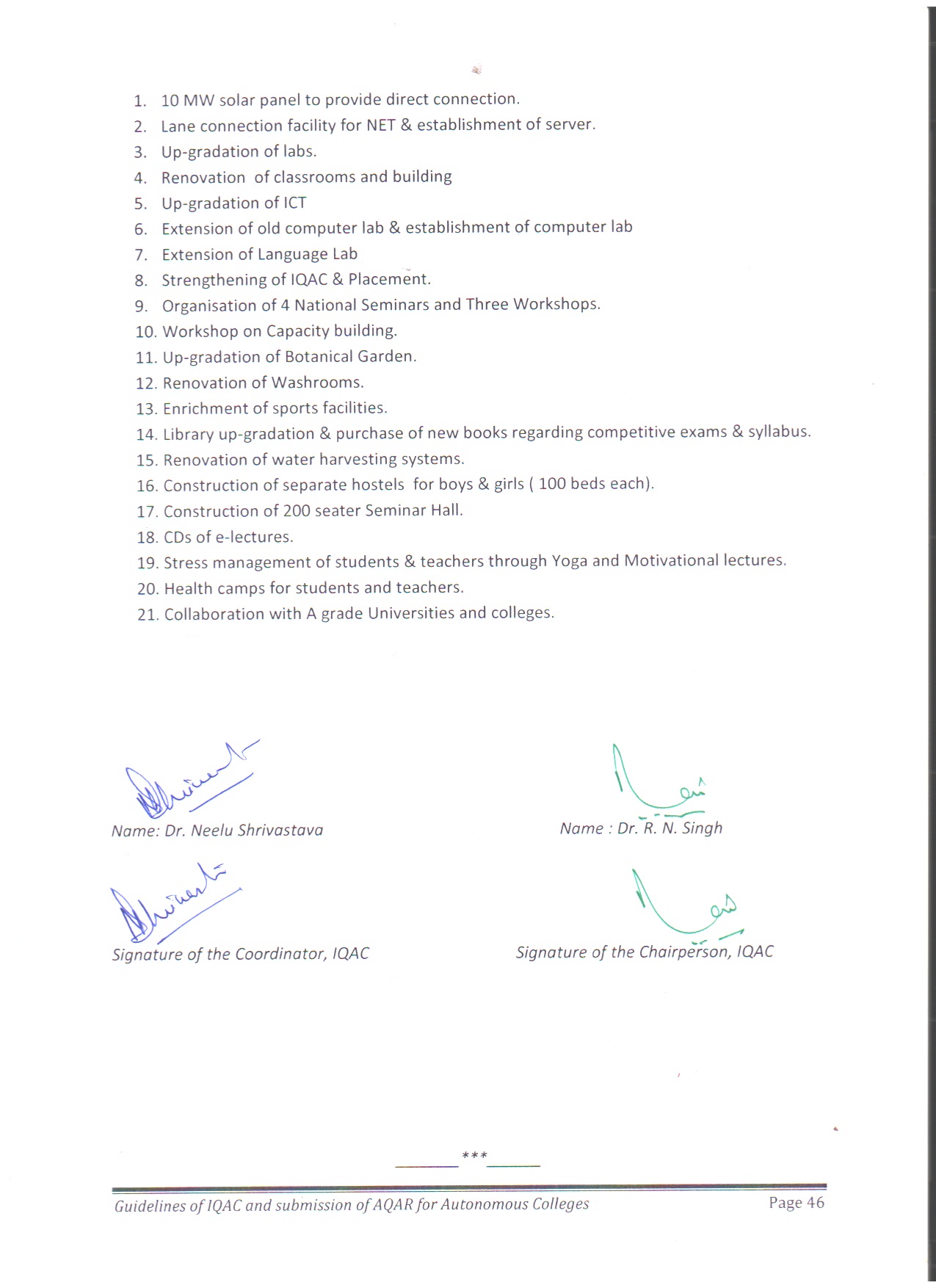 Annexure IAbbreviations:CAS	-	Career Advancement SchemeCAT 	-	Common Admission TestCBCS	-	Choice Based Credit SystemCE	-	Centre for ExcellenceCOP	-	Career Oriented ProgrammeCPE 	-	College with Potential for ExcellenceDPE	-	Department with Potential for ExcellenceGATE 	-	Graduate Aptitude Test  NET 	-	National Eligibility Test PEI	-	Physical Education InstitutionSAP 	-	Special Assistance ProgrammeSF	-	Self FinancingSLET 	-	State Level Eligibility TestTEI	-	Teacher Education InstitutionUPE 	-	University with Potential Excellence***************For Communication with NAACThe DirectorNational Assessment and Accreditation Council (NAAC) (An Autonomous Institution of the University Grants Commission) P.O. Box. No. 1075, Nagarbhavi Bengaluru - 560 072 Phone : +91-80-2321 0261/62/63/64/65 Fax : +91-80-2321 0268, 2321 0270 E-mail : director.naac@gmail.com Website : www.naac.gov.inCycleGradeCGPAYear of AccreditationValidity Period1st B--2004from: 2004 to: 20092nd B2.612013from: 2013  to: 20183rd  Due this yearfrom:  to: 7.1 Quality initiatives by IQAC during the  year  for promoting quality culture 7.1 Quality initiatives by IQAC during the  year  for promoting quality culture 7.1 Quality initiatives by IQAC during the  year  for promoting quality culture Item /Title of the quality initiative by IQACDate & durationNumber of participants/beneficiariesIQAC Meetingson 08.08.2017 (Internal)on 26.09.2017 (External)on 23.11.2017 (Internal)on 08.12.2017(Internal)on 30.12.2017 (internal)on 10.04.2018 (External)on 21.04.2018 (Internal)on 27.04.2018 (Internal09121527                        12181061Alumni Meet14th February.201861Induction Programme for freshers (Students)3rd week of JulyAll freshersWorkshop on Different Funding Agencies & Art of Effective Writing of Research Paper & Project27th September 201730State level Hindi Workshop6th October 201790Campus Interviews in College CampusThroughout the year143Construction of 12 Classrooms under RUSA2017-18whole collegeLanguage Lab Software was upgraded4th -5th April 2018110 students5 teachersSpecial Classes for competitive Examinations for the studentsSep 2017 to Dec 2018100NET/SET classes are organised by all the departmentsAug 2017- March 2018all PG studentsVocational Training Programmes are organisedMarketing Associate, DTP & Print Pub. &Tally being run under MMKVY in 2017-1890One Day Workshop on Water & Soil Analysis           08.11.17.140Celebration of Science Day            28th February250Jio Wi-Fi has been added in the existing Wi-Fi facility           2017-18All students and faculty membersNational Seminar by Dept of Physics29th January 2018100National Seminar by Dept of Economics20th & 21st Dec. 2017130State Level Workshop on GST by Dept of Commerce23 Feb 2017240Free Spoken English Classes1st Sept 2017 -31st Jan 2018120Organisation of SWEEP Programmes to bring awareness among students as voters: one of our students qualified for state level competition24th -26th February 2018120Cleanliness survey by all the departments under Swachha Bharat Campaign27th & 28th January 2018300Prizes for meritorious and best performers in Annual Cultural, Literary and Sports Activities14th & 15th Feb 2018Sports – 50Cultural – 25Literary - 15Best Library user prize for students as well as facultySession 2017-181 student1 teacherAnalysis of Feedback from students, Parents, Alumni and employers is done and worked upon30th Dec 2017 – 30th June 2018Feedback from random selected students, parents, alumni & employers and beneficiaries are all the students and teachersTo promote research Rs.50,000 is given to any three Faculty MembersSession 2017-183  Faculty membersSpecial Teaching Assistance Programme is conducted for weak & advanced learners1st Nov 2017- 31st Jan 2018548 studentsRs. 50,000 has been provided as incentive to one of our students, Ku. Komal Shrivas, who qualified for National Shooting Championship2017-181 studentSolar Plant has been installed in the college2017-18whole collegeNote: Some Quality Assurance initiatives of the institution are:(Indicative list) Regular meeting of Internal Quality Assurance Cell (IQAC); timely submission of Annual Quality Assurance Report (AQAR) to NAAC; Feedback from all stakeholders collected, analysed and used for improvementsAcademic Administrative Audit (AAA) conducted and its follow up actionParticipation in NIRFISO Certification NBA etc.Any other Quality Audit Institution/ Department/FacultySchemeFunding agencyYear of award with durationAmountDepartment of Zoology   Disha        DSTTwo years from 08.07.2015Rs.17,44,000/-Govt. Digvijay Autonomous P.G. College, Rajnandgaon.       CPE      UGC      15.10.2010.          Rs. 1,35,00,000/-Plan of Action Achievements/OutcomesI. Curricular Aspects: Consistent evaluation and better understanding of examination process by the students:To prepare students for global challengesII. Teaching, Learning and Evaluation:Digitisation:Minimizing environmental degradation:Start Value added courses and activities:Promotion of computer based education and Use of educational sites while teaching:III.Research, Consultancy and Extension:To promote research aptitude among Faculty and students as well.IV.Infrastructure & Learning Resources:   To upgrade and make the institution techno-friendly.V. Student Support and Progression:To motivate students for better performance in academics & extra-curricular activities:To be instrumental in providing opportunities in sports and employment to students:VI. Innovation & Best Practices: Fulfilling social responsibilities:1.10% of the pre-annual examination was added in the Annual examination scores following Durg University guidelines for better understanding of examination process by students and study accordingly.2.Changes have been brought in P.G. courses of all the subjects.1.From the session 2015-16, the new pattern for examination has been introduced which includes very short and short answer questions to bring depth in the subjects among students.2.Professional courses have been started to increase employability in students.1.Online filling of admission and Examination Forms2.Maximum official work is done online to promote paperless office.1.Optimization of existing infrastructure2.Decreased use of paper and plastic3. Tree Plantation1.Human values have been inculcated in the students by these activities and courses:2.P.G. Diploma in Yoga Education & Philosophy3.Masters in Social Welfare4.Encouragement to innovative teaching methods and new concepts in syllabus.The faculty members as well as teachers use computers for power point presentation. Movies are shown to the students. Online study material is provided to students by the faculty members.1.We have been publishing a Peer reviewed    Research Journal “Research Front”, regularly           for the last six years.2.The Autonomous Cell of the College has been providing Rs. 50,000 to any three departments for Research projects for the last three years. 3.Two national level seminars and one state level workshops were organised by the departments of Economics, Physics & Commerce respectively. They have been instrumental in bringing together the renowned academicians and scholars at one platform to interact with each other and bring out some new findings.1.English Language Lab has been established.2. E-Library has been started.3. twelve class-rooms have been constructed this year under RUSA.4. To make our college eco-friendly and green, green landscape has been developed in the campus.5. The class rooms have been renovated.1. Rs. 2000 are provided as incentive for representing Chhattisgarh at National Level in sports.2.Cash award for the best performer student is given at the Annual Day Cultural Programme.3. The topper students at UG as well as PG level are exempted from paying the examination fee.4. Extra books from library are provided to the topper students.5. Free stationary from Janbhagidari is given to the SC, ST and OBC students.6.MNCS scholarship is given to meritorious students.7. The topper students at UG as well as PG level are exempted from paying the examination fee.1.The college has made a tie-up with International Hockey Stadium, Basket-ball Association & Volley-ball association.2.Badminton Court for the students has been developed.3. Campus interviews were organised for the students.Sickle Cell   Anaemia & Counselling Centre  to   provide free sickle Cell Anaemia service to  the   students as well as society.1.Remedial classes for weaker students in all subjects.2.Vivekanand Fund created by professors to help economically weaker students.3.To make our college eco-friendly and green, green landscape has been developed in the campus.Criterion I – Curricular Aspects  Criterion I – Curricular Aspects  Criterion I – Curricular Aspects  Criterion I – Curricular Aspects  Criterion I – Curricular Aspects  Criterion I – Curricular Aspects  Criterion I – Curricular Aspects  Criterion I – Curricular Aspects  Criterion I – Curricular Aspects  Criterion I – Curricular Aspects  Criterion I – Curricular Aspects  Criterion I – Curricular Aspects  Criterion I – Curricular Aspects  Criterion I – Curricular Aspects  Criterion I – Curricular Aspects  Criterion I – Curricular Aspects  Criterion I – Curricular Aspects  Criterion I – Curricular Aspects  Criterion I – Curricular Aspects  Criterion I – Curricular Aspects  Criterion I – Curricular Aspects  Criterion I – Curricular Aspects  Criterion I – Curricular Aspects  Criterion I – Curricular Aspects  Criterion I – Curricular Aspects  Criterion I – Curricular Aspects  Criterion I – Curricular Aspects  Criterion I – Curricular Aspects  Criterion I – Curricular Aspects  Criterion I – Curricular Aspects  Criterion I – Curricular Aspects  1.1 Curriculum Design and Development   1.1 Curriculum Design and Development   1.1 Curriculum Design and Development   1.1 Curriculum Design and Development   1.1 Curriculum Design and Development   1.1 Curriculum Design and Development   1.1 Curriculum Design and Development   1.1 Curriculum Design and Development   1.1 Curriculum Design and Development   1.1 Curriculum Design and Development   1.1 Curriculum Design and Development   1.1 Curriculum Design and Development   1.1 Curriculum Design and Development   1.1 Curriculum Design and Development   1.1 Curriculum Design and Development   1.1 Curriculum Design and Development   1.1 Curriculum Design and Development   1.1 Curriculum Design and Development   1.1 Curriculum Design and Development   1.1 Curriculum Design and Development   1.1 Curriculum Design and Development   1.1 Curriculum Design and Development   1.1 Curriculum Design and Development   1.1 Curriculum Design and Development   1.1 Curriculum Design and Development   1.1 Curriculum Design and Development   1.1 Curriculum Design and Development   1.1 Curriculum Design and Development   1.1 Curriculum Design and Development   1.1 Curriculum Design and Development   1.1 Curriculum Design and Development   1.1.1  Programmes for which syllabus revision was carried out during the  Academic year 1.1.1  Programmes for which syllabus revision was carried out during the  Academic year 1.1.1  Programmes for which syllabus revision was carried out during the  Academic year 1.1.1  Programmes for which syllabus revision was carried out during the  Academic year 1.1.1  Programmes for which syllabus revision was carried out during the  Academic year 1.1.1  Programmes for which syllabus revision was carried out during the  Academic year 1.1.1  Programmes for which syllabus revision was carried out during the  Academic year 1.1.1  Programmes for which syllabus revision was carried out during the  Academic year 1.1.1  Programmes for which syllabus revision was carried out during the  Academic year 1.1.1  Programmes for which syllabus revision was carried out during the  Academic year 1.1.1  Programmes for which syllabus revision was carried out during the  Academic year 1.1.1  Programmes for which syllabus revision was carried out during the  Academic year 1.1.1  Programmes for which syllabus revision was carried out during the  Academic year 1.1.1  Programmes for which syllabus revision was carried out during the  Academic year 1.1.1  Programmes for which syllabus revision was carried out during the  Academic year 1.1.1  Programmes for which syllabus revision was carried out during the  Academic year 1.1.1  Programmes for which syllabus revision was carried out during the  Academic year 1.1.1  Programmes for which syllabus revision was carried out during the  Academic year 1.1.1  Programmes for which syllabus revision was carried out during the  Academic year 1.1.1  Programmes for which syllabus revision was carried out during the  Academic year 1.1.1  Programmes for which syllabus revision was carried out during the  Academic year 1.1.1  Programmes for which syllabus revision was carried out during the  Academic year 1.1.1  Programmes for which syllabus revision was carried out during the  Academic year 1.1.1  Programmes for which syllabus revision was carried out during the  Academic year 1.1.1  Programmes for which syllabus revision was carried out during the  Academic year 1.1.1  Programmes for which syllabus revision was carried out during the  Academic year 1.1.1  Programmes for which syllabus revision was carried out during the  Academic year 1.1.1  Programmes for which syllabus revision was carried out during the  Academic year 1.1.1  Programmes for which syllabus revision was carried out during the  Academic year 1.1.1  Programmes for which syllabus revision was carried out during the  Academic year 1.1.1  Programmes for which syllabus revision was carried out during the  Academic year Name of programmeName of programmeName of programmeName of programmeProgramme CodeProgramme CodeProgramme CodeProgramme CodeProgramme CodeProgramme CodeProgramme CodeProgramme CodeProgramme CodeDates  of revisionDates  of revisionDates  of revisionDates  of revisionDates  of revisionDates  of revisionDates  of revisionDates  of revisionDates  of revisionDates  of revisionDates  of revisionDates  of revisionDates  of revisionDates  of revisionDates  of revisionDates  of revisionDates  of revisionDates  of revisionMA HindiMA HindiMA HindiMA HindiNANANANANANANANANA14.07.1714.07.1714.07.1714.07.1714.07.1714.07.1714.07.1714.07.1714.07.1714.07.1714.07.1714.07.1714.07.1714.07.1714.07.1714.07.1714.07.1714.07.17MA EnglishMA EnglishMA EnglishMA EnglishNANANANANANANANANA15.07.1715.07.1715.07.1715.07.1715.07.1715.07.1715.07.1715.07.1715.07.1715.07.1715.07.1715.07.1715.07.1715.07.1715.07.1715.07.1715.07.1715.07.17MA SanskritMA SanskritMA SanskritMA SanskritNANANANANANANANANA20.07.1720.07.1720.07.1720.07.1720.07.1720.07.1720.07.1720.07.1720.07.1720.07.1720.07.1720.07.1720.07.1720.07.1720.07.1720.07.1720.07.1720.07.17MA HistoryMA HistoryMA HistoryMA HistoryNANANANANANANANANA07.07.1707.07.1707.07.1707.07.1707.07.1707.07.1707.07.1707.07.1707.07.1707.07.1707.07.1707.07.1707.07.1707.07.1707.07.1707.07.1707.07.1707.07.17MA Political ScienceMA Political ScienceMA Political ScienceMA Political ScienceNANANANANANANANANA08.07.1708.07.1708.07.1708.07.1708.07.1708.07.1708.07.1708.07.1708.07.1708.07.1708.07.1708.07.1708.07.1708.07.1708.07.1708.07.1708.07.1708.07.17MA EconomicsMA EconomicsMA EconomicsMA EconomicsNANANANANANANANANA15.07.1715.07.1715.07.1715.07.1715.07.1715.07.1715.07.1715.07.1715.07.1715.07.1715.07.1715.07.1715.07.1715.07.1715.07.1715.07.1715.07.1715.07.17MA SociologyMA SociologyMA SociologyMA SociologyNANANANANANANANANA20.7.1720.7.1720.7.1720.7.1720.7.1720.7.1720.7.1720.7.1720.7.1720.7.1720.7.1720.7.1720.7.1720.7.1720.7.1720.7.1720.7.1720.7.17MA GeographyMA GeographyMA GeographyMA GeographyNANANANANANANANANA15.07.1715.07.1715.07.1715.07.1715.07.1715.07.1715.07.1715.07.1715.07.1715.07.1715.07.1715.07.1715.07.1715.07.1715.07.1715.07.1715.07.1715.07.17M.S.W.M.S.W.M.S.W.M.S.W.NANANANANANANANANA19.07.1719.07.1719.07.1719.07.1719.07.1719.07.1719.07.1719.07.1719.07.1719.07.1719.07.1719.07.1719.07.1719.07.1719.07.1719.07.1719.07.1719.07.17M.Com.M.Com.M.Com.M.Com.NANANANANANANANANA02.11.1702.11.1702.11.1702.11.1702.11.1702.11.1702.11.1702.11.1702.11.1702.11.1702.11.1702.11.1702.11.1702.11.1702.11.1702.11.1702.11.1702.11.17M.Sc. MathsM.Sc. MathsM.Sc. MathsM.Sc. MathsNANANANANANANANANA20.07.1720.07.1720.07.1720.07.1720.07.1720.07.1720.07.1720.07.1720.07.1720.07.1720.07.1720.07.1720.07.1720.07.1720.07.1720.07.1720.07.1720.07.17M.Sc. ChemistryM.Sc. ChemistryM.Sc. ChemistryM.Sc. ChemistryNANANANANANANANANA18.07.1718.07.1718.07.1718.07.1718.07.1718.07.1718.07.1718.07.1718.07.1718.07.1718.07.1718.07.1718.07.1718.07.1718.07.1718.07.1718.07.1718.07.17M.Sc. PhysicsM.Sc. PhysicsM.Sc. PhysicsM.Sc. PhysicsNANANANANANANANANA13.07.1713.07.1713.07.1713.07.1713.07.1713.07.1713.07.1713.07.1713.07.1713.07.1713.07.1713.07.1713.07.1713.07.1713.07.1713.07.1713.07.1713.07.17M.Sc. ZoologyM.Sc. ZoologyM.Sc. ZoologyM.Sc. ZoologyNANANANANANANANANA10.07.1710.07.1710.07.1710.07.1710.07.1710.07.1710.07.1710.07.1710.07.1710.07.1710.07.1710.07.1710.07.1710.07.1710.07.1710.07.1710.07.1710.07.17M.Sc. BotanyM.Sc. BotanyM.Sc. BotanyM.Sc. BotanyNANANANANANANANANA26.07.1726.07.1726.07.1726.07.1726.07.1726.07.1726.07.1726.07.1726.07.1726.07.1726.07.1726.07.1726.07.1726.07.1726.07.1726.07.1726.07.1726.07.17M.Sc. Computer ScienceM.Sc. Computer ScienceM.Sc. Computer ScienceM.Sc. Computer ScienceNANANANANANANANANA04.08.1704.08.1704.08.1704.08.1704.08.1704.08.1704.08.1704.08.1704.08.1704.08.1704.08.1704.08.1704.08.1704.08.1704.08.1704.08.1704.08.1704.08.17M.Sc. Micro-biologyM.Sc. Micro-biologyM.Sc. Micro-biologyM.Sc. Micro-biologyNANANANANANANANANA26.07.1726.07.1726.07.1726.07.1726.07.1726.07.1726.07.1726.07.1726.07.1726.07.1726.07.1726.07.1726.07.1726.07.1726.07.1726.07.1726.07.1726.07.17M.Sc. Bio-TechnologyM.Sc. Bio-TechnologyM.Sc. Bio-TechnologyM.Sc. Bio-TechnologyNANANANANANANANANA19.07.1719.07.1719.07.1719.07.1719.07.1719.07.1719.07.1719.07.1719.07.1719.07.1719.07.1719.07.1719.07.1719.07.1719.07.1719.07.1719.07.1719.07.17AnthropologyAnthropologyAnthropologyAnthropologyNANANANANANANANANA11.07.1711.07.1711.07.1711.07.1711.07.1711.07.1711.07.1711.07.1711.07.1711.07.1711.07.1711.07.1711.07.1711.07.1711.07.1711.07.1711.07.1711.07.171.1.2 Programmes/ courses focussed on employability/ entrepreneurship/ skill development during the  Academic year1.1.2 Programmes/ courses focussed on employability/ entrepreneurship/ skill development during the  Academic year1.1.2 Programmes/ courses focussed on employability/ entrepreneurship/ skill development during the  Academic year1.1.2 Programmes/ courses focussed on employability/ entrepreneurship/ skill development during the  Academic year1.1.2 Programmes/ courses focussed on employability/ entrepreneurship/ skill development during the  Academic year1.1.2 Programmes/ courses focussed on employability/ entrepreneurship/ skill development during the  Academic year1.1.2 Programmes/ courses focussed on employability/ entrepreneurship/ skill development during the  Academic year1.1.2 Programmes/ courses focussed on employability/ entrepreneurship/ skill development during the  Academic year1.1.2 Programmes/ courses focussed on employability/ entrepreneurship/ skill development during the  Academic year1.1.2 Programmes/ courses focussed on employability/ entrepreneurship/ skill development during the  Academic year1.1.2 Programmes/ courses focussed on employability/ entrepreneurship/ skill development during the  Academic year1.1.2 Programmes/ courses focussed on employability/ entrepreneurship/ skill development during the  Academic year1.1.2 Programmes/ courses focussed on employability/ entrepreneurship/ skill development during the  Academic year1.1.2 Programmes/ courses focussed on employability/ entrepreneurship/ skill development during the  Academic year1.1.2 Programmes/ courses focussed on employability/ entrepreneurship/ skill development during the  Academic year1.1.2 Programmes/ courses focussed on employability/ entrepreneurship/ skill development during the  Academic year1.1.2 Programmes/ courses focussed on employability/ entrepreneurship/ skill development during the  Academic year1.1.2 Programmes/ courses focussed on employability/ entrepreneurship/ skill development during the  Academic year1.1.2 Programmes/ courses focussed on employability/ entrepreneurship/ skill development during the  Academic year1.1.2 Programmes/ courses focussed on employability/ entrepreneurship/ skill development during the  Academic year1.1.2 Programmes/ courses focussed on employability/ entrepreneurship/ skill development during the  Academic year1.1.2 Programmes/ courses focussed on employability/ entrepreneurship/ skill development during the  Academic year1.1.2 Programmes/ courses focussed on employability/ entrepreneurship/ skill development during the  Academic year1.1.2 Programmes/ courses focussed on employability/ entrepreneurship/ skill development during the  Academic year1.1.2 Programmes/ courses focussed on employability/ entrepreneurship/ skill development during the  Academic year1.1.2 Programmes/ courses focussed on employability/ entrepreneurship/ skill development during the  Academic year1.1.2 Programmes/ courses focussed on employability/ entrepreneurship/ skill development during the  Academic year1.1.2 Programmes/ courses focussed on employability/ entrepreneurship/ skill development during the  Academic year1.1.2 Programmes/ courses focussed on employability/ entrepreneurship/ skill development during the  Academic year1.1.2 Programmes/ courses focussed on employability/ entrepreneurship/ skill development during the  Academic year1.1.2 Programmes/ courses focussed on employability/ entrepreneurship/ skill development during the  Academic yearProgramme with CodeProgramme with CodeProgramme with CodeProgramme with CodeProgramme with CodeDate of IntroductionDate of IntroductionDate of IntroductionDate of IntroductionDate of IntroductionDate of IntroductionDate of IntroductionDate of IntroductionDate of IntroductionCourse with CodeCourse with CodeCourse with CodeCourse with CodeCourse with CodeCourse with CodeCourse with CodeCourse with CodeCourse with CodeDate of IntroductionDate of IntroductionDate of IntroductionDate of IntroductionDate of IntroductionDate of IntroductionDate of IntroductionDate of IntroductionBJMCBJMCBJMCBJMCBJMC02.08.200602.08.200602.08.200602.08.200602.08.200602.08.200602.08.200602.08.200602.08.2006 Add-on course: “Spoken English &Creative Writing” Add-on course: “Spoken English &Creative Writing” Add-on course: “Spoken English &Creative Writing” Add-on course: “Spoken English &Creative Writing” Add-on course: “Spoken English &Creative Writing” Add-on course: “Spoken English &Creative Writing” Add-on course: “Spoken English &Creative Writing” Add-on course: “Spoken English &Creative Writing” Add-on course: “Spoken English &Creative Writing”27.11.201227.11.201227.11.201227.11.201227.11.201227.11.201227.11.201227.11.2012MSWMSWMSWMSWMSW27.11.201227.11.201227.11.201227.11.201227.11.201227.11.201227.11.201227.11.201227.11.2012Add-on course: “Electronic Equipment Maintenance”Add-on course: “Electronic Equipment Maintenance”Add-on course: “Electronic Equipment Maintenance”Add-on course: “Electronic Equipment Maintenance”Add-on course: “Electronic Equipment Maintenance”Add-on course: “Electronic Equipment Maintenance”Add-on course: “Electronic Equipment Maintenance”Add-on course: “Electronic Equipment Maintenance”Add-on course: “Electronic Equipment Maintenance”2006-072006-072006-072006-072006-072006-072006-072006-07PGDCAPGDCAPGDCAPGDCAPGDCA15/12/201015/12/201015/12/201015/12/201015/12/201015/12/201015/12/201015/12/201015/12/2010Add-on course: “Information Technology”Add-on course: “Information Technology”Add-on course: “Information Technology”Add-on course: “Information Technology”Add-on course: “Information Technology”Add-on course: “Information Technology”Add-on course: “Information Technology”Add-on course: “Information Technology”Add-on course: “Information Technology”18.08.200818.08.200818.08.200818.08.200818.08.200818.08.200818.08.200818.08.2008BCABCABCABCABCA        27.11.2012.        27.11.2012.        27.11.2012.        27.11.2012.        27.11.2012.        27.11.2012.        27.11.2012.        27.11.2012.        27.11.2012. Add-on course: “Food Science” Add-on course: “Food Science” Add-on course: “Food Science” Add-on course: “Food Science” Add-on course: “Food Science” Add-on course: “Food Science” Add-on course: “Food Science” Add-on course: “Food Science” Add-on course: “Food Science”21.11.200821.11.200821.11.200821.11.200821.11.200821.11.200821.11.200821.11.20081.2 Academic Flexibility1.2 Academic Flexibility1.2 Academic Flexibility1.2 Academic Flexibility1.2 Academic Flexibility1.2 Academic Flexibility1.2 Academic Flexibility1.2 Academic Flexibility1.2 Academic Flexibility1.2 Academic Flexibility1.2 Academic Flexibility1.2 Academic Flexibility1.2 Academic Flexibility1.2 Academic Flexibility1.2 Academic Flexibility1.2 Academic Flexibility1.2 Academic Flexibility1.2 Academic Flexibility1.2 Academic Flexibility1.2 Academic Flexibility1.2 Academic Flexibility1.2 Academic Flexibility1.2 Academic Flexibility1.2 Academic Flexibility1.2 Academic Flexibility1.2 Academic Flexibility1.2 Academic Flexibility1.2 Academic Flexibility1.2 Academic Flexibility1.2 Academic Flexibility1.2 Academic Flexibility1.2.1 New programmes/courses introduced during the Academic year1.2.1 New programmes/courses introduced during the Academic year1.2.1 New programmes/courses introduced during the Academic year1.2.1 New programmes/courses introduced during the Academic year1.2.1 New programmes/courses introduced during the Academic year1.2.1 New programmes/courses introduced during the Academic year1.2.1 New programmes/courses introduced during the Academic year1.2.1 New programmes/courses introduced during the Academic year1.2.1 New programmes/courses introduced during the Academic year1.2.1 New programmes/courses introduced during the Academic year1.2.1 New programmes/courses introduced during the Academic year1.2.1 New programmes/courses introduced during the Academic year1.2.1 New programmes/courses introduced during the Academic year1.2.1 New programmes/courses introduced during the Academic year1.2.1 New programmes/courses introduced during the Academic year1.2.1 New programmes/courses introduced during the Academic year1.2.1 New programmes/courses introduced during the Academic year1.2.1 New programmes/courses introduced during the Academic year1.2.1 New programmes/courses introduced during the Academic year1.2.1 New programmes/courses introduced during the Academic year1.2.1 New programmes/courses introduced during the Academic year1.2.1 New programmes/courses introduced during the Academic year1.2.1 New programmes/courses introduced during the Academic year1.2.1 New programmes/courses introduced during the Academic year1.2.1 New programmes/courses introduced during the Academic year1.2.1 New programmes/courses introduced during the Academic year1.2.1 New programmes/courses introduced during the Academic year1.2.1 New programmes/courses introduced during the Academic year1.2.1 New programmes/courses introduced during the Academic year1.2.1 New programmes/courses introduced during the Academic year1.2.1 New programmes/courses introduced during the Academic yearProgramme/Course Programme/Course Programme/Course Programme/Course Programme/Course Programme/Course Programme/Course Programme/Course Programme/Course Programme/Course Programme/Course Programme/Course Programme/Course Programme/Course Date of introductionDate of introductionDate of introductionDate of introductionDate of introductionDate of introductionDate of introductionDate of introductionDate of introductionDate of introductionDate of introductionDate of introductionDate of introductionDate of introductionDate of introductionDate of introductionDate of introduction                              NA                              NA                              NA                              NA                              NA                              NA                              NA                              NA                              NA                              NA                              NA                              NA                              NA                              NA                           NA                           NA                           NA                           NA                           NA                           NA                           NA                           NA                           NA                           NA                           NA                           NA                           NA                           NA                           NA                           NA                           NA1.2.2 Programmes in which Choice Based Credit System (CBCS)/Elective Course System implemented at the College level during the Academic year.  The college has Elective Course System in the following programmes:1.2.2 Programmes in which Choice Based Credit System (CBCS)/Elective Course System implemented at the College level during the Academic year.  The college has Elective Course System in the following programmes:1.2.2 Programmes in which Choice Based Credit System (CBCS)/Elective Course System implemented at the College level during the Academic year.  The college has Elective Course System in the following programmes:1.2.2 Programmes in which Choice Based Credit System (CBCS)/Elective Course System implemented at the College level during the Academic year.  The college has Elective Course System in the following programmes:1.2.2 Programmes in which Choice Based Credit System (CBCS)/Elective Course System implemented at the College level during the Academic year.  The college has Elective Course System in the following programmes:1.2.2 Programmes in which Choice Based Credit System (CBCS)/Elective Course System implemented at the College level during the Academic year.  The college has Elective Course System in the following programmes:1.2.2 Programmes in which Choice Based Credit System (CBCS)/Elective Course System implemented at the College level during the Academic year.  The college has Elective Course System in the following programmes:1.2.2 Programmes in which Choice Based Credit System (CBCS)/Elective Course System implemented at the College level during the Academic year.  The college has Elective Course System in the following programmes:1.2.2 Programmes in which Choice Based Credit System (CBCS)/Elective Course System implemented at the College level during the Academic year.  The college has Elective Course System in the following programmes:1.2.2 Programmes in which Choice Based Credit System (CBCS)/Elective Course System implemented at the College level during the Academic year.  The college has Elective Course System in the following programmes:1.2.2 Programmes in which Choice Based Credit System (CBCS)/Elective Course System implemented at the College level during the Academic year.  The college has Elective Course System in the following programmes:1.2.2 Programmes in which Choice Based Credit System (CBCS)/Elective Course System implemented at the College level during the Academic year.  The college has Elective Course System in the following programmes:1.2.2 Programmes in which Choice Based Credit System (CBCS)/Elective Course System implemented at the College level during the Academic year.  The college has Elective Course System in the following programmes:1.2.2 Programmes in which Choice Based Credit System (CBCS)/Elective Course System implemented at the College level during the Academic year.  The college has Elective Course System in the following programmes:1.2.2 Programmes in which Choice Based Credit System (CBCS)/Elective Course System implemented at the College level during the Academic year.  The college has Elective Course System in the following programmes:1.2.2 Programmes in which Choice Based Credit System (CBCS)/Elective Course System implemented at the College level during the Academic year.  The college has Elective Course System in the following programmes:1.2.2 Programmes in which Choice Based Credit System (CBCS)/Elective Course System implemented at the College level during the Academic year.  The college has Elective Course System in the following programmes:1.2.2 Programmes in which Choice Based Credit System (CBCS)/Elective Course System implemented at the College level during the Academic year.  The college has Elective Course System in the following programmes:1.2.2 Programmes in which Choice Based Credit System (CBCS)/Elective Course System implemented at the College level during the Academic year.  The college has Elective Course System in the following programmes:1.2.2 Programmes in which Choice Based Credit System (CBCS)/Elective Course System implemented at the College level during the Academic year.  The college has Elective Course System in the following programmes:1.2.2 Programmes in which Choice Based Credit System (CBCS)/Elective Course System implemented at the College level during the Academic year.  The college has Elective Course System in the following programmes:1.2.2 Programmes in which Choice Based Credit System (CBCS)/Elective Course System implemented at the College level during the Academic year.  The college has Elective Course System in the following programmes:1.2.2 Programmes in which Choice Based Credit System (CBCS)/Elective Course System implemented at the College level during the Academic year.  The college has Elective Course System in the following programmes:1.2.2 Programmes in which Choice Based Credit System (CBCS)/Elective Course System implemented at the College level during the Academic year.  The college has Elective Course System in the following programmes:1.2.2 Programmes in which Choice Based Credit System (CBCS)/Elective Course System implemented at the College level during the Academic year.  The college has Elective Course System in the following programmes:1.2.2 Programmes in which Choice Based Credit System (CBCS)/Elective Course System implemented at the College level during the Academic year.  The college has Elective Course System in the following programmes:1.2.2 Programmes in which Choice Based Credit System (CBCS)/Elective Course System implemented at the College level during the Academic year.  The college has Elective Course System in the following programmes:1.2.2 Programmes in which Choice Based Credit System (CBCS)/Elective Course System implemented at the College level during the Academic year.  The college has Elective Course System in the following programmes:1.2.2 Programmes in which Choice Based Credit System (CBCS)/Elective Course System implemented at the College level during the Academic year.  The college has Elective Course System in the following programmes:1.2.2 Programmes in which Choice Based Credit System (CBCS)/Elective Course System implemented at the College level during the Academic year.  The college has Elective Course System in the following programmes:1.2.2 Programmes in which Choice Based Credit System (CBCS)/Elective Course System implemented at the College level during the Academic year.  The college has Elective Course System in the following programmes:Name of Programmes adopting Elective Course SystemName of Programmes adopting Elective Course SystemName of Programmes adopting Elective Course SystemName of Programmes adopting Elective Course SystemName of Programmes adopting Elective Course SystemName of Programmes adopting Elective Course SystemUGBA/B.Sc./B.Com.UGBA/B.Sc./B.Com.UGBA/B.Sc./B.Com.UGBA/B.Sc./B.Com.UGBA/B.Sc./B.Com.  All PG Courses  All PG Courses  All PG Courses  All PG Courses  All PG Courses  All PG Courses  All PG CoursesDate of implementation of Elective Course SystemDate of implementation of Elective Course SystemDate of implementation of Elective Course SystemDate of implementation of Elective Course SystemDate of implementation of Elective Course SystemDate of implementation of Elective Course SystemDate of implementation of Elective Course SystemUGUGUGUGUG  PG (mention the year)            Has been implemented since  1957 (mention the year)            Has been implemented since  1957 (mention the year)            Has been implemented since  1957 (mention the year)            Has been implemented since  1957 (mention the year)            Has been implemented since  1957 (mention the year)            Has been implemented since  1957 (mention the year)            Has been implemented since  1957 (mention the year)            Has been implemented since  1957 (mention the year)            Has been implemented since  1957 (mention the year)            Has been implemented since  1957 (mention the year)            Has been implemented since  1957 (mention the year)            Has been implemented since  1957 (mention the year)            Has been implemented since  1957 (mention the year)            Has been implemented since  1957 (mention the year)            Has been implemented since  1957 (mention the year)            Has been implemented since  1957 (mention the year)            Has been implemented since  1957 (mention the year)            Has been implemented since  1957 (mention the year)            Has been implemented since  1957 (mention the year)            Has been implemented since  1957 (mention the year)            Has been implemented since  1957 (mention the year)            Has been implemented since  1957 (mention the year)            Has been implemented since  1957 (mention the year)            Has been implemented since  1957 (mention the year)            Has been implemented since  19571.3 Curriculum Enrichment1.3 Curriculum Enrichment1.3 Curriculum Enrichment1.3 Curriculum Enrichment1.3 Curriculum Enrichment1.3 Curriculum Enrichment1.3 Curriculum Enrichment1.3 Curriculum Enrichment1.3 Curriculum Enrichment1.3 Curriculum Enrichment1.3 Curriculum Enrichment1.3 Curriculum Enrichment1.3 Curriculum Enrichment1.3 Curriculum Enrichment1.3 Curriculum Enrichment1.3 Curriculum Enrichment1.3 Curriculum Enrichment1.3 Curriculum Enrichment1.3 Curriculum Enrichment1.3 Curriculum Enrichment1.3 Curriculum Enrichment1.3 Curriculum Enrichment1.3 Curriculum Enrichment1.3 Curriculum Enrichment1.3 Curriculum Enrichment1.3 Curriculum Enrichment1.3 Curriculum Enrichment1.3 Curriculum Enrichment1.3 Curriculum Enrichment1.3 Curriculum Enrichment1.3 Curriculum Enrichment1.3.1 Value-added courses imparting  transferable and life skills offered during the year1.3.1 Value-added courses imparting  transferable and life skills offered during the year1.3.1 Value-added courses imparting  transferable and life skills offered during the year1.3.1 Value-added courses imparting  transferable and life skills offered during the year1.3.1 Value-added courses imparting  transferable and life skills offered during the year1.3.1 Value-added courses imparting  transferable and life skills offered during the year1.3.1 Value-added courses imparting  transferable and life skills offered during the year1.3.1 Value-added courses imparting  transferable and life skills offered during the year1.3.1 Value-added courses imparting  transferable and life skills offered during the year1.3.1 Value-added courses imparting  transferable and life skills offered during the year1.3.1 Value-added courses imparting  transferable and life skills offered during the year1.3.1 Value-added courses imparting  transferable and life skills offered during the year1.3.1 Value-added courses imparting  transferable and life skills offered during the year1.3.1 Value-added courses imparting  transferable and life skills offered during the year1.3.1 Value-added courses imparting  transferable and life skills offered during the year1.3.1 Value-added courses imparting  transferable and life skills offered during the year1.3.1 Value-added courses imparting  transferable and life skills offered during the year1.3.1 Value-added courses imparting  transferable and life skills offered during the year1.3.1 Value-added courses imparting  transferable and life skills offered during the year1.3.1 Value-added courses imparting  transferable and life skills offered during the year1.3.1 Value-added courses imparting  transferable and life skills offered during the year1.3.1 Value-added courses imparting  transferable and life skills offered during the year1.3.1 Value-added courses imparting  transferable and life skills offered during the year1.3.1 Value-added courses imparting  transferable and life skills offered during the year1.3.1 Value-added courses imparting  transferable and life skills offered during the year1.3.1 Value-added courses imparting  transferable and life skills offered during the year1.3.1 Value-added courses imparting  transferable and life skills offered during the year1.3.1 Value-added courses imparting  transferable and life skills offered during the year1.3.1 Value-added courses imparting  transferable and life skills offered during the year1.3.1 Value-added courses imparting  transferable and life skills offered during the year1.3.1 Value-added courses imparting  transferable and life skills offered during the year        Value added courses        Value added courses        Value added courses        Value added courses        Value added courses        Value added courses        Value added courses        Value added courses        Value added courses        Value added courses        Value added courses        Value added courses               Date of                      Introduction               Date of                      Introduction               Date of                      Introduction               Date of                      Introduction               Date of                      Introduction               Date of                      Introduction               Date of                      Introduction               Date of                      Introduction               Date of                      IntroductionNumber of students             enrolledNumber of students             enrolledNumber of students             enrolledNumber of students             enrolledNumber of students             enrolledNumber of students             enrolledNumber of students             enrolledNumber of students             enrolledNumber of students             enrolledNumber of students             enrolledDiploma in Yoga Education & PhilosophyDiploma in Yoga Education & PhilosophyDiploma in Yoga Education & PhilosophyDiploma in Yoga Education & PhilosophyDiploma in Yoga Education & PhilosophyDiploma in Yoga Education & PhilosophyDiploma in Yoga Education & PhilosophyDiploma in Yoga Education & PhilosophyDiploma in Yoga Education & PhilosophyDiploma in Yoga Education & PhilosophyDiploma in Yoga Education & PhilosophyDiploma in Yoga Education & Philosophy2015-162015-162015-162015-162015-162015-162015-162015-162015-1620202020202020202020 MSW MSW MSW MSW MSW MSW MSW MSW MSW MSW MSW MSW2013-142013-142013-142013-142013-142013-142013-142013-142013-1425252525252525252525Add-on course: “Spoken English &Creative Writing”Add-on course: “Spoken English &Creative Writing”Add-on course: “Spoken English &Creative Writing”Add-on course: “Spoken English &Creative Writing”Add-on course: “Spoken English &Creative Writing”Add-on course: “Spoken English &Creative Writing”Add-on course: “Spoken English &Creative Writing”Add-on course: “Spoken English &Creative Writing”Add-on course: “Spoken English &Creative Writing”Add-on course: “Spoken English &Creative Writing”Add-on course: “Spoken English &Creative Writing”Add-on course: “Spoken English &Creative Writing”2013-142013-142013-142013-142013-142013-142013-142013-142013-1453535353535353535353Add-on course: “Electronic Equipment Maintenance”Add-on course: “Electronic Equipment Maintenance”Add-on course: “Electronic Equipment Maintenance”Add-on course: “Electronic Equipment Maintenance”Add-on course: “Electronic Equipment Maintenance”Add-on course: “Electronic Equipment Maintenance”Add-on course: “Electronic Equipment Maintenance”Add-on course: “Electronic Equipment Maintenance”Add-on course: “Electronic Equipment Maintenance”Add-on course: “Electronic Equipment Maintenance”Add-on course: “Electronic Equipment Maintenance”Add-on course: “Electronic Equipment Maintenance”2007-082007-082007-082007-082007-082007-082007-082007-082007-0807070707070707070707Add-on course: “Information Technology”Add-on course: “Information Technology”Add-on course: “Information Technology”Add-on course: “Information Technology”Add-on course: “Information Technology”Add-on course: “Information Technology”Add-on course: “Information Technology”Add-on course: “Information Technology”Add-on course: “Information Technology”Add-on course: “Information Technology”Add-on course: “Information Technology”Add-on course: “Information Technology”2008-092008-092008-092008-092008-092008-092008-092008-092008-0921212121212121212121Add-on course: “Food Science”Add-on course: “Food Science”Add-on course: “Food Science”Add-on course: “Food Science”Add-on course: “Food Science”Add-on course: “Food Science”Add-on course: “Food Science”Add-on course: “Food Science”Add-on course: “Food Science”Add-on course: “Food Science”Add-on course: “Food Science”Add-on course: “Food Science”2009-102009-102009-102009-102009-102009-102009-102009-102009-1007070707070707070707Professional Courses run under MMKVY like Account using Tally, DPT & Marketing associateProfessional Courses run under MMKVY like Account using Tally, DPT & Marketing associateProfessional Courses run under MMKVY like Account using Tally, DPT & Marketing associateProfessional Courses run under MMKVY like Account using Tally, DPT & Marketing associateProfessional Courses run under MMKVY like Account using Tally, DPT & Marketing associateProfessional Courses run under MMKVY like Account using Tally, DPT & Marketing associateProfessional Courses run under MMKVY like Account using Tally, DPT & Marketing associateProfessional Courses run under MMKVY like Account using Tally, DPT & Marketing associateProfessional Courses run under MMKVY like Account using Tally, DPT & Marketing associateProfessional Courses run under MMKVY like Account using Tally, DPT & Marketing associateProfessional Courses run under MMKVY like Account using Tally, DPT & Marketing associateProfessional Courses run under MMKVY like Account using Tally, DPT & Marketing associate2016-172016-172016-172016-172016-172016-172016-172016-172016-17909090909090909090901.3.2 Field Projects / Internships under taken during the year1.3.2 Field Projects / Internships under taken during the year1.3.2 Field Projects / Internships under taken during the year1.3.2 Field Projects / Internships under taken during the year1.3.2 Field Projects / Internships under taken during the year1.3.2 Field Projects / Internships under taken during the year1.3.2 Field Projects / Internships under taken during the year1.3.2 Field Projects / Internships under taken during the year1.3.2 Field Projects / Internships under taken during the year1.3.2 Field Projects / Internships under taken during the year1.3.2 Field Projects / Internships under taken during the year1.3.2 Field Projects / Internships under taken during the year1.3.2 Field Projects / Internships under taken during the year1.3.2 Field Projects / Internships under taken during the year1.3.2 Field Projects / Internships under taken during the year1.3.2 Field Projects / Internships under taken during the year1.3.2 Field Projects / Internships under taken during the year1.3.2 Field Projects / Internships under taken during the year1.3.2 Field Projects / Internships under taken during the year1.3.2 Field Projects / Internships under taken during the year1.3.2 Field Projects / Internships under taken during the year1.3.2 Field Projects / Internships under taken during the year1.3.2 Field Projects / Internships under taken during the year1.3.2 Field Projects / Internships under taken during the year1.3.2 Field Projects / Internships under taken during the year1.3.2 Field Projects / Internships under taken during the year1.3.2 Field Projects / Internships under taken during the year1.3.2 Field Projects / Internships under taken during the year1.3.2 Field Projects / Internships under taken during the year1.3.2 Field Projects / Internships under taken during the year1.3.2 Field Projects / Internships under taken during the yearProject/Programme TitleProject/Programme TitleProject/Programme TitleProject/Programme TitleProject/Programme TitleProject/Programme TitleProject/Programme TitleProject/Programme TitleProject/Programme TitleProject/Programme TitleProject/Programme TitleProject/Programme TitleProject/Programme TitleNo. of students enrolled for Field Projects / InternshipsNo. of students enrolled for Field Projects / InternshipsNo. of students enrolled for Field Projects / InternshipsNo. of students enrolled for Field Projects / InternshipsNo. of students enrolled for Field Projects / InternshipsNo. of students enrolled for Field Projects / InternshipsNo. of students enrolled for Field Projects / InternshipsNo. of students enrolled for Field Projects / InternshipsNo. of students enrolled for Field Projects / InternshipsNo. of students enrolled for Field Projects / InternshipsNo. of students enrolled for Field Projects / InternshipsNo. of students enrolled for Field Projects / InternshipsNo. of students enrolled for Field Projects / InternshipsNo. of students enrolled for Field Projects / InternshipsNo. of students enrolled for Field Projects / InternshipsNo. of students enrolled for Field Projects / InternshipsNo. of students enrolled for Field Projects / InternshipsNo. of students enrolled for Field Projects / Internships              MSW- Field work              MSW- Field work              MSW- Field work              MSW- Field work              MSW- Field work              MSW- Field work              MSW- Field work              MSW- Field work              MSW- Field work              MSW- Field work              MSW- Field work              MSW- Field work              MSW- Field work                        25                        25                        25                        25                        25                        25                        25                        25                        25                        25                        25                        25                        25                        25                        25                        25                        25                        25              Geography              Geography              Geography              Geography              Geography              Geography              Geography              Geography              Geography              Geography              Geography              Geography              Geography                        20                        20                        20                        20                        20                        20                        20                        20                        20                        20                        20                        20                        20                        20                        20                        20                        20                        201.4 Feedback System1.4 Feedback System1.4 Feedback System1.4 Feedback System1.4 Feedback System1.4 Feedback System1.4 Feedback System1.4 Feedback System1.4 Feedback System1.4 Feedback System1.4 Feedback System1.4 Feedback System1.4 Feedback System1.4 Feedback System1.4 Feedback System1.4 Feedback System1.4 Feedback System1.4 Feedback System1.4 Feedback System1.4 Feedback System1.4 Feedback System1.4 Feedback System1.4 Feedback System1.4 Feedback System1.4 Feedback System1.4 Feedback System1.4 Feedback System1.4 Feedback System1.4 Feedback System1.4 Feedback System1.4 Feedback System1.4.1 Whether structured feedback received from all the stakeholders.1.4.1 Whether structured feedback received from all the stakeholders.1.4.1 Whether structured feedback received from all the stakeholders.1.4.1 Whether structured feedback received from all the stakeholders.1.4.1 Whether structured feedback received from all the stakeholders.1.4.1 Whether structured feedback received from all the stakeholders.1.4.1 Whether structured feedback received from all the stakeholders.1.4.1 Whether structured feedback received from all the stakeholders.1.4.1 Whether structured feedback received from all the stakeholders.1.4.1 Whether structured feedback received from all the stakeholders.1.4.1 Whether structured feedback received from all the stakeholders.1.4.1 Whether structured feedback received from all the stakeholders.1.4.1 Whether structured feedback received from all the stakeholders.1.4.1 Whether structured feedback received from all the stakeholders.1.4.1 Whether structured feedback received from all the stakeholders.1.4.1 Whether structured feedback received from all the stakeholders.1.4.1 Whether structured feedback received from all the stakeholders.1.4.1 Whether structured feedback received from all the stakeholders.1.4.1 Whether structured feedback received from all the stakeholders.1.4.1 Whether structured feedback received from all the stakeholders.1.4.1 Whether structured feedback received from all the stakeholders.1.4.1 Whether structured feedback received from all the stakeholders.1.4.1 Whether structured feedback received from all the stakeholders.1.4.1 Whether structured feedback received from all the stakeholders.1.4.1 Whether structured feedback received from all the stakeholders.1.4.1 Whether structured feedback received from all the stakeholders.1.4.1 Whether structured feedback received from all the stakeholders.1.4.1 Whether structured feedback received from all the stakeholders.1.4.1 Whether structured feedback received from all the stakeholders.1.4.1 Whether structured feedback received from all the stakeholders.1.4.1 Whether structured feedback received from all the stakeholders.1) Students1) Students1) Students2) Teachers2) Teachers2) Teachers2) Teachers2) Teachers2) Teachers2) Teachers3) Employers3) Employers3) Employers3) Employers3) Employers3) Employers3) Employers3) Employers3) Employers4) Alumni4) Alumni4) Alumni4) Alumni4) Alumni4) Alumni4) Alumni4) Alumni5)Parents5)Parents5)Parents5)ParentsYesYesYesNoNoNoNoNoNoNoYesYesYesYesYesYesYesYesYesYesYesYesYesYesYesYesYesYesYesYesYes1.4.2 How the feedback obtained is being analyzed and utilized for overall development of the institution? (maximum 500 words)1.4.2 How the feedback obtained is being analyzed and utilized for overall development of the institution? (maximum 500 words)1.4.2 How the feedback obtained is being analyzed and utilized for overall development of the institution? (maximum 500 words)1.4.2 How the feedback obtained is being analyzed and utilized for overall development of the institution? (maximum 500 words)1.4.2 How the feedback obtained is being analyzed and utilized for overall development of the institution? (maximum 500 words)1.4.2 How the feedback obtained is being analyzed and utilized for overall development of the institution? (maximum 500 words)1.4.2 How the feedback obtained is being analyzed and utilized for overall development of the institution? (maximum 500 words)1.4.2 How the feedback obtained is being analyzed and utilized for overall development of the institution? (maximum 500 words)1.4.2 How the feedback obtained is being analyzed and utilized for overall development of the institution? (maximum 500 words)1.4.2 How the feedback obtained is being analyzed and utilized for overall development of the institution? (maximum 500 words)1.4.2 How the feedback obtained is being analyzed and utilized for overall development of the institution? (maximum 500 words)1.4.2 How the feedback obtained is being analyzed and utilized for overall development of the institution? (maximum 500 words)1.4.2 How the feedback obtained is being analyzed and utilized for overall development of the institution? (maximum 500 words)1.4.2 How the feedback obtained is being analyzed and utilized for overall development of the institution? (maximum 500 words)1.4.2 How the feedback obtained is being analyzed and utilized for overall development of the institution? (maximum 500 words)1.4.2 How the feedback obtained is being analyzed and utilized for overall development of the institution? (maximum 500 words)1.4.2 How the feedback obtained is being analyzed and utilized for overall development of the institution? (maximum 500 words)1.4.2 How the feedback obtained is being analyzed and utilized for overall development of the institution? (maximum 500 words)1.4.2 How the feedback obtained is being analyzed and utilized for overall development of the institution? (maximum 500 words)1.4.2 How the feedback obtained is being analyzed and utilized for overall development of the institution? (maximum 500 words)1.4.2 How the feedback obtained is being analyzed and utilized for overall development of the institution? (maximum 500 words)1.4.2 How the feedback obtained is being analyzed and utilized for overall development of the institution? (maximum 500 words)1.4.2 How the feedback obtained is being analyzed and utilized for overall development of the institution? (maximum 500 words)1.4.2 How the feedback obtained is being analyzed and utilized for overall development of the institution? (maximum 500 words)1.4.2 How the feedback obtained is being analyzed and utilized for overall development of the institution? (maximum 500 words)1.4.2 How the feedback obtained is being analyzed and utilized for overall development of the institution? (maximum 500 words)1.4.2 How the feedback obtained is being analyzed and utilized for overall development of the institution? (maximum 500 words)1.4.2 How the feedback obtained is being analyzed and utilized for overall development of the institution? (maximum 500 words)1.4.2 How the feedback obtained is being analyzed and utilized for overall development of the institution? (maximum 500 words)1.4.2 How the feedback obtained is being analyzed and utilized for overall development of the institution? (maximum 500 words)1.4.2 How the feedback obtained is being analyzed and utilized for overall development of the institution? (maximum 500 words)         The college has constituted a feedback committee to take feedbacks from the students, Parents, Alumni & Employers. The UG & PG students’ feedback is taken on the basic facilities provided by college, the courses, the syllabus & teachers. The feedback from parents, alumni and employers is taken on the quality of education provided, the education system, infrastructure and the level of students employed. The filled feedback forms are analyzed criteria wise. If some lacuna is found in the feedback of the stakeholders, efforts for improvisation are done through action plan for the development of the institution.         The college has constituted a feedback committee to take feedbacks from the students, Parents, Alumni & Employers. The UG & PG students’ feedback is taken on the basic facilities provided by college, the courses, the syllabus & teachers. The feedback from parents, alumni and employers is taken on the quality of education provided, the education system, infrastructure and the level of students employed. The filled feedback forms are analyzed criteria wise. If some lacuna is found in the feedback of the stakeholders, efforts for improvisation are done through action plan for the development of the institution.         The college has constituted a feedback committee to take feedbacks from the students, Parents, Alumni & Employers. The UG & PG students’ feedback is taken on the basic facilities provided by college, the courses, the syllabus & teachers. The feedback from parents, alumni and employers is taken on the quality of education provided, the education system, infrastructure and the level of students employed. The filled feedback forms are analyzed criteria wise. If some lacuna is found in the feedback of the stakeholders, efforts for improvisation are done through action plan for the development of the institution.         The college has constituted a feedback committee to take feedbacks from the students, Parents, Alumni & Employers. The UG & PG students’ feedback is taken on the basic facilities provided by college, the courses, the syllabus & teachers. The feedback from parents, alumni and employers is taken on the quality of education provided, the education system, infrastructure and the level of students employed. The filled feedback forms are analyzed criteria wise. If some lacuna is found in the feedback of the stakeholders, efforts for improvisation are done through action plan for the development of the institution.         The college has constituted a feedback committee to take feedbacks from the students, Parents, Alumni & Employers. The UG & PG students’ feedback is taken on the basic facilities provided by college, the courses, the syllabus & teachers. The feedback from parents, alumni and employers is taken on the quality of education provided, the education system, infrastructure and the level of students employed. The filled feedback forms are analyzed criteria wise. If some lacuna is found in the feedback of the stakeholders, efforts for improvisation are done through action plan for the development of the institution.         The college has constituted a feedback committee to take feedbacks from the students, Parents, Alumni & Employers. The UG & PG students’ feedback is taken on the basic facilities provided by college, the courses, the syllabus & teachers. The feedback from parents, alumni and employers is taken on the quality of education provided, the education system, infrastructure and the level of students employed. The filled feedback forms are analyzed criteria wise. If some lacuna is found in the feedback of the stakeholders, efforts for improvisation are done through action plan for the development of the institution.         The college has constituted a feedback committee to take feedbacks from the students, Parents, Alumni & Employers. The UG & PG students’ feedback is taken on the basic facilities provided by college, the courses, the syllabus & teachers. The feedback from parents, alumni and employers is taken on the quality of education provided, the education system, infrastructure and the level of students employed. The filled feedback forms are analyzed criteria wise. If some lacuna is found in the feedback of the stakeholders, efforts for improvisation are done through action plan for the development of the institution.         The college has constituted a feedback committee to take feedbacks from the students, Parents, Alumni & Employers. The UG & PG students’ feedback is taken on the basic facilities provided by college, the courses, the syllabus & teachers. The feedback from parents, alumni and employers is taken on the quality of education provided, the education system, infrastructure and the level of students employed. The filled feedback forms are analyzed criteria wise. If some lacuna is found in the feedback of the stakeholders, efforts for improvisation are done through action plan for the development of the institution.         The college has constituted a feedback committee to take feedbacks from the students, Parents, Alumni & Employers. The UG & PG students’ feedback is taken on the basic facilities provided by college, the courses, the syllabus & teachers. The feedback from parents, alumni and employers is taken on the quality of education provided, the education system, infrastructure and the level of students employed. The filled feedback forms are analyzed criteria wise. If some lacuna is found in the feedback of the stakeholders, efforts for improvisation are done through action plan for the development of the institution.         The college has constituted a feedback committee to take feedbacks from the students, Parents, Alumni & Employers. The UG & PG students’ feedback is taken on the basic facilities provided by college, the courses, the syllabus & teachers. The feedback from parents, alumni and employers is taken on the quality of education provided, the education system, infrastructure and the level of students employed. The filled feedback forms are analyzed criteria wise. If some lacuna is found in the feedback of the stakeholders, efforts for improvisation are done through action plan for the development of the institution.         The college has constituted a feedback committee to take feedbacks from the students, Parents, Alumni & Employers. The UG & PG students’ feedback is taken on the basic facilities provided by college, the courses, the syllabus & teachers. The feedback from parents, alumni and employers is taken on the quality of education provided, the education system, infrastructure and the level of students employed. The filled feedback forms are analyzed criteria wise. If some lacuna is found in the feedback of the stakeholders, efforts for improvisation are done through action plan for the development of the institution.         The college has constituted a feedback committee to take feedbacks from the students, Parents, Alumni & Employers. The UG & PG students’ feedback is taken on the basic facilities provided by college, the courses, the syllabus & teachers. The feedback from parents, alumni and employers is taken on the quality of education provided, the education system, infrastructure and the level of students employed. The filled feedback forms are analyzed criteria wise. If some lacuna is found in the feedback of the stakeholders, efforts for improvisation are done through action plan for the development of the institution.         The college has constituted a feedback committee to take feedbacks from the students, Parents, Alumni & Employers. The UG & PG students’ feedback is taken on the basic facilities provided by college, the courses, the syllabus & teachers. The feedback from parents, alumni and employers is taken on the quality of education provided, the education system, infrastructure and the level of students employed. The filled feedback forms are analyzed criteria wise. If some lacuna is found in the feedback of the stakeholders, efforts for improvisation are done through action plan for the development of the institution.         The college has constituted a feedback committee to take feedbacks from the students, Parents, Alumni & Employers. The UG & PG students’ feedback is taken on the basic facilities provided by college, the courses, the syllabus & teachers. The feedback from parents, alumni and employers is taken on the quality of education provided, the education system, infrastructure and the level of students employed. The filled feedback forms are analyzed criteria wise. If some lacuna is found in the feedback of the stakeholders, efforts for improvisation are done through action plan for the development of the institution.         The college has constituted a feedback committee to take feedbacks from the students, Parents, Alumni & Employers. The UG & PG students’ feedback is taken on the basic facilities provided by college, the courses, the syllabus & teachers. The feedback from parents, alumni and employers is taken on the quality of education provided, the education system, infrastructure and the level of students employed. The filled feedback forms are analyzed criteria wise. If some lacuna is found in the feedback of the stakeholders, efforts for improvisation are done through action plan for the development of the institution.         The college has constituted a feedback committee to take feedbacks from the students, Parents, Alumni & Employers. The UG & PG students’ feedback is taken on the basic facilities provided by college, the courses, the syllabus & teachers. The feedback from parents, alumni and employers is taken on the quality of education provided, the education system, infrastructure and the level of students employed. The filled feedback forms are analyzed criteria wise. If some lacuna is found in the feedback of the stakeholders, efforts for improvisation are done through action plan for the development of the institution.         The college has constituted a feedback committee to take feedbacks from the students, Parents, Alumni & Employers. The UG & PG students’ feedback is taken on the basic facilities provided by college, the courses, the syllabus & teachers. The feedback from parents, alumni and employers is taken on the quality of education provided, the education system, infrastructure and the level of students employed. The filled feedback forms are analyzed criteria wise. If some lacuna is found in the feedback of the stakeholders, efforts for improvisation are done through action plan for the development of the institution.         The college has constituted a feedback committee to take feedbacks from the students, Parents, Alumni & Employers. The UG & PG students’ feedback is taken on the basic facilities provided by college, the courses, the syllabus & teachers. The feedback from parents, alumni and employers is taken on the quality of education provided, the education system, infrastructure and the level of students employed. The filled feedback forms are analyzed criteria wise. If some lacuna is found in the feedback of the stakeholders, efforts for improvisation are done through action plan for the development of the institution.         The college has constituted a feedback committee to take feedbacks from the students, Parents, Alumni & Employers. The UG & PG students’ feedback is taken on the basic facilities provided by college, the courses, the syllabus & teachers. The feedback from parents, alumni and employers is taken on the quality of education provided, the education system, infrastructure and the level of students employed. The filled feedback forms are analyzed criteria wise. If some lacuna is found in the feedback of the stakeholders, efforts for improvisation are done through action plan for the development of the institution.         The college has constituted a feedback committee to take feedbacks from the students, Parents, Alumni & Employers. The UG & PG students’ feedback is taken on the basic facilities provided by college, the courses, the syllabus & teachers. The feedback from parents, alumni and employers is taken on the quality of education provided, the education system, infrastructure and the level of students employed. The filled feedback forms are analyzed criteria wise. If some lacuna is found in the feedback of the stakeholders, efforts for improvisation are done through action plan for the development of the institution.         The college has constituted a feedback committee to take feedbacks from the students, Parents, Alumni & Employers. The UG & PG students’ feedback is taken on the basic facilities provided by college, the courses, the syllabus & teachers. The feedback from parents, alumni and employers is taken on the quality of education provided, the education system, infrastructure and the level of students employed. The filled feedback forms are analyzed criteria wise. If some lacuna is found in the feedback of the stakeholders, efforts for improvisation are done through action plan for the development of the institution.         The college has constituted a feedback committee to take feedbacks from the students, Parents, Alumni & Employers. The UG & PG students’ feedback is taken on the basic facilities provided by college, the courses, the syllabus & teachers. The feedback from parents, alumni and employers is taken on the quality of education provided, the education system, infrastructure and the level of students employed. The filled feedback forms are analyzed criteria wise. If some lacuna is found in the feedback of the stakeholders, efforts for improvisation are done through action plan for the development of the institution.         The college has constituted a feedback committee to take feedbacks from the students, Parents, Alumni & Employers. The UG & PG students’ feedback is taken on the basic facilities provided by college, the courses, the syllabus & teachers. The feedback from parents, alumni and employers is taken on the quality of education provided, the education system, infrastructure and the level of students employed. The filled feedback forms are analyzed criteria wise. If some lacuna is found in the feedback of the stakeholders, efforts for improvisation are done through action plan for the development of the institution.         The college has constituted a feedback committee to take feedbacks from the students, Parents, Alumni & Employers. The UG & PG students’ feedback is taken on the basic facilities provided by college, the courses, the syllabus & teachers. The feedback from parents, alumni and employers is taken on the quality of education provided, the education system, infrastructure and the level of students employed. The filled feedback forms are analyzed criteria wise. If some lacuna is found in the feedback of the stakeholders, efforts for improvisation are done through action plan for the development of the institution.         The college has constituted a feedback committee to take feedbacks from the students, Parents, Alumni & Employers. The UG & PG students’ feedback is taken on the basic facilities provided by college, the courses, the syllabus & teachers. The feedback from parents, alumni and employers is taken on the quality of education provided, the education system, infrastructure and the level of students employed. The filled feedback forms are analyzed criteria wise. If some lacuna is found in the feedback of the stakeholders, efforts for improvisation are done through action plan for the development of the institution.         The college has constituted a feedback committee to take feedbacks from the students, Parents, Alumni & Employers. The UG & PG students’ feedback is taken on the basic facilities provided by college, the courses, the syllabus & teachers. The feedback from parents, alumni and employers is taken on the quality of education provided, the education system, infrastructure and the level of students employed. The filled feedback forms are analyzed criteria wise. If some lacuna is found in the feedback of the stakeholders, efforts for improvisation are done through action plan for the development of the institution.         The college has constituted a feedback committee to take feedbacks from the students, Parents, Alumni & Employers. The UG & PG students’ feedback is taken on the basic facilities provided by college, the courses, the syllabus & teachers. The feedback from parents, alumni and employers is taken on the quality of education provided, the education system, infrastructure and the level of students employed. The filled feedback forms are analyzed criteria wise. If some lacuna is found in the feedback of the stakeholders, efforts for improvisation are done through action plan for the development of the institution.         The college has constituted a feedback committee to take feedbacks from the students, Parents, Alumni & Employers. The UG & PG students’ feedback is taken on the basic facilities provided by college, the courses, the syllabus & teachers. The feedback from parents, alumni and employers is taken on the quality of education provided, the education system, infrastructure and the level of students employed. The filled feedback forms are analyzed criteria wise. If some lacuna is found in the feedback of the stakeholders, efforts for improvisation are done through action plan for the development of the institution.         The college has constituted a feedback committee to take feedbacks from the students, Parents, Alumni & Employers. The UG & PG students’ feedback is taken on the basic facilities provided by college, the courses, the syllabus & teachers. The feedback from parents, alumni and employers is taken on the quality of education provided, the education system, infrastructure and the level of students employed. The filled feedback forms are analyzed criteria wise. If some lacuna is found in the feedback of the stakeholders, efforts for improvisation are done through action plan for the development of the institution.         The college has constituted a feedback committee to take feedbacks from the students, Parents, Alumni & Employers. The UG & PG students’ feedback is taken on the basic facilities provided by college, the courses, the syllabus & teachers. The feedback from parents, alumni and employers is taken on the quality of education provided, the education system, infrastructure and the level of students employed. The filled feedback forms are analyzed criteria wise. If some lacuna is found in the feedback of the stakeholders, efforts for improvisation are done through action plan for the development of the institution.         The college has constituted a feedback committee to take feedbacks from the students, Parents, Alumni & Employers. The UG & PG students’ feedback is taken on the basic facilities provided by college, the courses, the syllabus & teachers. The feedback from parents, alumni and employers is taken on the quality of education provided, the education system, infrastructure and the level of students employed. The filled feedback forms are analyzed criteria wise. If some lacuna is found in the feedback of the stakeholders, efforts for improvisation are done through action plan for the development of the institution.Criterion II -Teaching-Learning and EvaluationCriterion II -Teaching-Learning and EvaluationCriterion II -Teaching-Learning and EvaluationCriterion II -Teaching-Learning and EvaluationCriterion II -Teaching-Learning and EvaluationCriterion II -Teaching-Learning and EvaluationCriterion II -Teaching-Learning and EvaluationCriterion II -Teaching-Learning and EvaluationCriterion II -Teaching-Learning and EvaluationCriterion II -Teaching-Learning and EvaluationCriterion II -Teaching-Learning and EvaluationCriterion II -Teaching-Learning and EvaluationCriterion II -Teaching-Learning and EvaluationCriterion II -Teaching-Learning and EvaluationCriterion II -Teaching-Learning and EvaluationCriterion II -Teaching-Learning and EvaluationCriterion II -Teaching-Learning and EvaluationCriterion II -Teaching-Learning and EvaluationCriterion II -Teaching-Learning and EvaluationCriterion II -Teaching-Learning and EvaluationCriterion II -Teaching-Learning and EvaluationCriterion II -Teaching-Learning and EvaluationCriterion II -Teaching-Learning and EvaluationCriterion II -Teaching-Learning and EvaluationCriterion II -Teaching-Learning and EvaluationCriterion II -Teaching-Learning and EvaluationCriterion II -Teaching-Learning and EvaluationCriterion II -Teaching-Learning and EvaluationCriterion II -Teaching-Learning and EvaluationCriterion II -Teaching-Learning and EvaluationCriterion II -Teaching-Learning and Evaluation2.1 Student Enrolment and Profile2.1 Student Enrolment and Profile2.1 Student Enrolment and Profile2.1 Student Enrolment and Profile2.1 Student Enrolment and Profile2.1 Student Enrolment and Profile2.1 Student Enrolment and Profile2.1 Student Enrolment and Profile2.1 Student Enrolment and Profile2.1 Student Enrolment and Profile2.1 Student Enrolment and Profile2.1 Student Enrolment and Profile2.1 Student Enrolment and Profile2.1 Student Enrolment and Profile2.1 Student Enrolment and Profile2.1 Student Enrolment and Profile2.1 Student Enrolment and Profile2.1 Student Enrolment and Profile2.1 Student Enrolment and Profile2.1 Student Enrolment and Profile2.1 Student Enrolment and Profile2.1 Student Enrolment and Profile2.1 Student Enrolment and Profile2.1 Student Enrolment and Profile2.1 Student Enrolment and Profile2.1 Student Enrolment and Profile2.1 Student Enrolment and Profile2.1 Student Enrolment and Profile2.1 Student Enrolment and Profile2.1 Student Enrolment and Profile2.1 Student Enrolment and Profile2.1. 1 Demand Ratio during the year2.1. 1 Demand Ratio during the year2.1. 1 Demand Ratio during the year2.1. 1 Demand Ratio during the year2.1. 1 Demand Ratio during the year2.1. 1 Demand Ratio during the year2.1. 1 Demand Ratio during the year2.1. 1 Demand Ratio during the year2.1. 1 Demand Ratio during the year2.1. 1 Demand Ratio during the year2.1. 1 Demand Ratio during the year2.1. 1 Demand Ratio during the year2.1. 1 Demand Ratio during the year2.1. 1 Demand Ratio during the year2.1. 1 Demand Ratio during the year2.1. 1 Demand Ratio during the year2.1. 1 Demand Ratio during the year2.1. 1 Demand Ratio during the year2.1. 1 Demand Ratio during the year2.1. 1 Demand Ratio during the year2.1. 1 Demand Ratio during the year2.1. 1 Demand Ratio during the year2.1. 1 Demand Ratio during the year2.1. 1 Demand Ratio during the year2.1. 1 Demand Ratio during the year2.1. 1 Demand Ratio during the year2.1. 1 Demand Ratio during the year2.1. 1 Demand Ratio during the year2.1. 1 Demand Ratio during the year2.1. 1 Demand Ratio during the year2.1. 1 Demand Ratio during the yearName of the ProgrammeName of the ProgrammeName of the ProgrammeName of the ProgrammeName of the ProgrammeName of the ProgrammeName of the ProgrammeNumber of seats availableNumber of seats availableNumber of seats availableNumber of seats availableNumber of seats availableNumber of seats availableNumber of seats availableNumber of seats availableNumber of seats availableNumber of seats availableNumber of applications receivedNumber of applications receivedNumber of applications receivedNumber of applications receivedNumber of applications receivedNumber of applications receivedNumber of applications receivedStudents EnrolledStudents EnrolledStudents EnrolledStudents EnrolledStudents EnrolledStudents EnrolledStudents Enrolled                 BA   I                 BA   I                 BA   I                 BA   I                 BA   I                 BA   I                 BA   I4404404404404404404404404404401460146014601460146014601460440440440440440440440BSc Maths I (Geology, Computer ScienceBSc Bio- I (Microbiology, Biotechnology, Fisheries, Industrial Chemistry, Anthropology, Geology)BSc Maths I (Geology, Computer ScienceBSc Bio- I (Microbiology, Biotechnology, Fisheries, Industrial Chemistry, Anthropology, Geology)BSc Maths I (Geology, Computer ScienceBSc Bio- I (Microbiology, Biotechnology, Fisheries, Industrial Chemistry, Anthropology, Geology)BSc Maths I (Geology, Computer ScienceBSc Bio- I (Microbiology, Biotechnology, Fisheries, Industrial Chemistry, Anthropology, Geology)BSc Maths I (Geology, Computer ScienceBSc Bio- I (Microbiology, Biotechnology, Fisheries, Industrial Chemistry, Anthropology, Geology)BSc Maths I (Geology, Computer ScienceBSc Bio- I (Microbiology, Biotechnology, Fisheries, Industrial Chemistry, Anthropology, Geology)BSc Maths I (Geology, Computer ScienceBSc Bio- I (Microbiology, Biotechnology, Fisheries, Industrial Chemistry, Anthropology, Geology)32038032038032038032038032038032038032038032038032038032038010641906106419061064190610641906106419061064190610641906281379281379281379281379281379281379281379BCom I (Plain/Computer Application)BCom I (Plain/Computer Application)BCom I (Plain/Computer Application)BCom I (Plain/Computer Application)BCom I (Plain/Computer Application)BCom I (Plain/Computer Application)BCom I (Plain/Computer Application)360360360360360360360360360360931931931931931931931360360360360360360360BCABCABCABCABCABCABCA4040404040404040404010310310310310310310340404040404040BJMCBJMCBJMCBJMCBJMCBJMCBJMC404040404040404040404040404040404020202020202020MA Hindi LiteratureMA Hindi LiteratureMA Hindi LiteratureMA Hindi LiteratureMA Hindi LiteratureMA Hindi LiteratureMA Hindi Literature505050505050505050508989898989898939393939393939MA English LiteratureMA English LiteratureMA English LiteratureMA English LiteratureMA English LiteratureMA English LiteratureMA English Literature5050505050505050505010710710710710710710745454545454545MA Sanskrit LiteratureMA Sanskrit LiteratureMA Sanskrit LiteratureMA Sanskrit LiteratureMA Sanskrit LiteratureMA Sanskrit LiteratureMA Sanskrit Literature505050505050505050503232323232323221212121212121MA EconomicsMA EconomicsMA EconomicsMA EconomicsMA EconomicsMA EconomicsMA Economics505050505050505050506868686868686829292929292929MA HistoryMA HistoryMA HistoryMA HistoryMA HistoryMA HistoryMA History505050505050505050506161616161616136363636363636MA SociologyMA SociologyMA SociologyMA SociologyMA SociologyMA SociologyMA Sociology505050505050505050507777777777777727272727272727MA Political ScienceMA Political ScienceMA Political ScienceMA Political ScienceMA Political ScienceMA Political ScienceMA Political Science505050505050505050508585858585858525252525252525MA GeographyMA GeographyMA GeographyMA GeographyMA GeographyMA GeographyMA Geography252525252525252525255959595959595920202020202020MComMComMComMComMComMComMCom6060606060606060606020020020020020020020060606060606060MSc MathsMSc MathsMSc MathsMSc MathsMSc MathsMSc MathsMSc Maths60606060606060606060200 200 200 200 200 200 200 48484848484848MSc Computer ScienceMSc Computer ScienceMSc Computer ScienceMSc Computer ScienceMSc Computer ScienceMSc Computer ScienceMSc Computer Science202020202020202020202525252525252509090909090909             MSc Chemistry             MSc Chemistry             MSc Chemistry             MSc Chemistry             MSc Chemistry             MSc Chemistry             MSc Chemistry2020202020202020202022222222222222222222220202020202020MSc PhysicsMSc PhysicsMSc PhysicsMSc PhysicsMSc PhysicsMSc PhysicsMSc Physics2020202020202020202014614614614614614614620202020202020MSc BotanyMSc BotanyMSc BotanyMSc BotanyMSc BotanyMSc BotanyMSc Botany2020202020202020202024824824824824824824820202020202020MSc ZoologyMSc ZoologyMSc ZoologyMSc ZoologyMSc ZoologyMSc ZoologyMSc Zoology2020202020202020202026826826826826826826820202020202020MSc MicrobiologyMSc MicrobiologyMSc MicrobiologyMSc MicrobiologyMSc MicrobiologyMSc MicrobiologyMSc Microbiology101010101010101010104747474747474710101010101010MSc BiotechnologyMSc BiotechnologyMSc BiotechnologyMSc BiotechnologyMSc BiotechnologyMSc BiotechnologyMSc Biotechnology151515151515151515153131313131313115151515151515MSWMSWMSWMSWMSWMSWMSW252525252525252525255454545454545424242424242424PGDCAPGDCAPGDCAPGDCAPGDCAPGDCAPGDCA5050505050505050505030330330330330330330350505050505050DCADCADCADCADCADCADCA5555555555555555555517517517517517517517555555555555555PG Diploma in Yoga Education  & PhilosophyPG Diploma in Yoga Education  & PhilosophyPG Diploma in Yoga Education  & PhilosophyPG Diploma in Yoga Education  & PhilosophyPG Diploma in Yoga Education  & PhilosophyPG Diploma in Yoga Education  & PhilosophyPG Diploma in Yoga Education  & Philosophy25252525252525252525126126126126126126126252525252525252.2 Catering to Student Diversity2.2 Catering to Student Diversity2.2 Catering to Student Diversity2.2 Catering to Student Diversity2.2 Catering to Student Diversity2.2 Catering to Student Diversity2.2 Catering to Student Diversity2.2 Catering to Student Diversity2.2 Catering to Student Diversity2.2 Catering to Student Diversity2.2 Catering to Student Diversity2.2 Catering to Student Diversity2.2 Catering to Student Diversity2.2 Catering to Student Diversity2.2 Catering to Student Diversity2.2 Catering to Student Diversity2.2 Catering to Student Diversity2.2 Catering to Student Diversity2.2 Catering to Student Diversity2.2 Catering to Student Diversity2.2 Catering to Student Diversity2.2 Catering to Student Diversity2.2 Catering to Student Diversity2.2 Catering to Student Diversity2.2 Catering to Student Diversity2.2 Catering to Student Diversity2.2 Catering to Student Diversity2.2 Catering to Student Diversity2.2 Catering to Student Diversity2.2 Catering to Student Diversity2.2 Catering to Student Diversity2.2.1. Student - Full time teacher ratio (current year data)2.2.1. Student - Full time teacher ratio (current year data)2.2.1. Student - Full time teacher ratio (current year data)2.2.1. Student - Full time teacher ratio (current year data)2.2.1. Student - Full time teacher ratio (current year data)2.2.1. Student - Full time teacher ratio (current year data)2.2.1. Student - Full time teacher ratio (current year data)2.2.1. Student - Full time teacher ratio (current year data)2.2.1. Student - Full time teacher ratio (current year data)2.2.1. Student - Full time teacher ratio (current year data)2.2.1. Student - Full time teacher ratio (current year data)2.2.1. Student - Full time teacher ratio (current year data)2.2.1. Student - Full time teacher ratio (current year data)2.2.1. Student - Full time teacher ratio (current year data)2.2.1. Student - Full time teacher ratio (current year data)2.2.1. Student - Full time teacher ratio (current year data)2.2.1. Student - Full time teacher ratio (current year data)2.2.1. Student - Full time teacher ratio (current year data)2.2.1. Student - Full time teacher ratio (current year data)2.2.1. Student - Full time teacher ratio (current year data)2.2.1. Student - Full time teacher ratio (current year data)2.2.1. Student - Full time teacher ratio (current year data)2.2.1. Student - Full time teacher ratio (current year data)2.2.1. Student - Full time teacher ratio (current year data)2.2.1. Student - Full time teacher ratio (current year data)2.2.1. Student - Full time teacher ratio (current year data)2.2.1. Student - Full time teacher ratio (current year data)2.2.1. Student - Full time teacher ratio (current year data)2.2.1. Student - Full time teacher ratio (current year data)2.2.1. Student - Full time teacher ratio (current year data)2.2.1. Student - Full time teacher ratio (current year data)YearNumber of students enrolled in the institution (UG)Number of students enrolled in the institution (UG)Number of students enrolled in the institution (UG)Number of students enrolled in the institution (UG)Number of students enrolled in the institution (UG)Number of students enrolled in the institution (UG)Number of students enrolled in the institution (UG)Number of students enrolled in the institution (PG)Number of students enrolled in the institution (PG)Number of students enrolled in the institution (PG)Number of students enrolled in the institution (PG)Number of students enrolled in the institution (PG)Number of students enrolled in the institution (PG)Number of students enrolled in the institution (PG)Number of full time teachers available  in the institution teaching only UG courses Number of full time teachers available  in the institution teaching only UG courses Number of full time teachers available  in the institution teaching only UG courses Number of full time teachers available  in the institution teaching only UG courses Number of full time teachers available  in the institution teaching only UG courses Number of full time teachers available in the institution teaching only PG courses Number of full time teachers available in the institution teaching only PG courses Number of full time teachers available in the institution teaching only PG courses Number of full time teachers available in the institution teaching only PG courses Number of full time teachers available in the institution teaching only PG courses Number of full time teachers available in the institution teaching only PG courses Number of full time teachers available in the institution teaching only PG courses Number of full time teachers available in the institution teaching only PG courses Number of teachers teaching both UG and PG coursesNumber of teachers teaching both UG and PG coursesNumber of teachers teaching both UG and PG courses2017-18      3931      3931      3931      3931      3931      3931      3931         972         972         972         972         972         972         972070707070784848484848484848484842.3 Teaching - Learning Process2.3 Teaching - Learning Process2.3 Teaching - Learning Process2.3 Teaching - Learning Process2.3 Teaching - Learning Process2.3 Teaching - Learning Process2.3 Teaching - Learning Process2.3 Teaching - Learning Process2.3 Teaching - Learning Process2.3 Teaching - Learning Process2.3 Teaching - Learning Process2.3 Teaching - Learning Process2.3 Teaching - Learning Process2.3 Teaching - Learning Process2.3 Teaching - Learning Process2.3 Teaching - Learning Process2.3 Teaching - Learning Process2.3 Teaching - Learning Process2.3 Teaching - Learning Process2.3 Teaching - Learning Process2.3 Teaching - Learning Process2.3 Teaching - Learning Process2.3 Teaching - Learning Process2.3 Teaching - Learning Process2.3 Teaching - Learning Process2.3 Teaching - Learning Process2.3 Teaching - Learning Process2.3 Teaching - Learning Process2.3 Teaching - Learning Process2.3 Teaching - Learning Process2.3 Teaching - Learning Process2.3.1 Percentage of teachers using ICT for effective teaching with Learning Management Systems (LMS), E-learning resources etc. (current year data)2.3.1 Percentage of teachers using ICT for effective teaching with Learning Management Systems (LMS), E-learning resources etc. (current year data)2.3.1 Percentage of teachers using ICT for effective teaching with Learning Management Systems (LMS), E-learning resources etc. (current year data)2.3.1 Percentage of teachers using ICT for effective teaching with Learning Management Systems (LMS), E-learning resources etc. (current year data)2.3.1 Percentage of teachers using ICT for effective teaching with Learning Management Systems (LMS), E-learning resources etc. (current year data)2.3.1 Percentage of teachers using ICT for effective teaching with Learning Management Systems (LMS), E-learning resources etc. (current year data)2.3.1 Percentage of teachers using ICT for effective teaching with Learning Management Systems (LMS), E-learning resources etc. (current year data)2.3.1 Percentage of teachers using ICT for effective teaching with Learning Management Systems (LMS), E-learning resources etc. (current year data)2.3.1 Percentage of teachers using ICT for effective teaching with Learning Management Systems (LMS), E-learning resources etc. (current year data)2.3.1 Percentage of teachers using ICT for effective teaching with Learning Management Systems (LMS), E-learning resources etc. (current year data)2.3.1 Percentage of teachers using ICT for effective teaching with Learning Management Systems (LMS), E-learning resources etc. (current year data)2.3.1 Percentage of teachers using ICT for effective teaching with Learning Management Systems (LMS), E-learning resources etc. (current year data)2.3.1 Percentage of teachers using ICT for effective teaching with Learning Management Systems (LMS), E-learning resources etc. (current year data)2.3.1 Percentage of teachers using ICT for effective teaching with Learning Management Systems (LMS), E-learning resources etc. (current year data)2.3.1 Percentage of teachers using ICT for effective teaching with Learning Management Systems (LMS), E-learning resources etc. (current year data)2.3.1 Percentage of teachers using ICT for effective teaching with Learning Management Systems (LMS), E-learning resources etc. (current year data)2.3.1 Percentage of teachers using ICT for effective teaching with Learning Management Systems (LMS), E-learning resources etc. (current year data)2.3.1 Percentage of teachers using ICT for effective teaching with Learning Management Systems (LMS), E-learning resources etc. (current year data)2.3.1 Percentage of teachers using ICT for effective teaching with Learning Management Systems (LMS), E-learning resources etc. (current year data)2.3.1 Percentage of teachers using ICT for effective teaching with Learning Management Systems (LMS), E-learning resources etc. (current year data)2.3.1 Percentage of teachers using ICT for effective teaching with Learning Management Systems (LMS), E-learning resources etc. (current year data)2.3.1 Percentage of teachers using ICT for effective teaching with Learning Management Systems (LMS), E-learning resources etc. (current year data)2.3.1 Percentage of teachers using ICT for effective teaching with Learning Management Systems (LMS), E-learning resources etc. (current year data)2.3.1 Percentage of teachers using ICT for effective teaching with Learning Management Systems (LMS), E-learning resources etc. (current year data)2.3.1 Percentage of teachers using ICT for effective teaching with Learning Management Systems (LMS), E-learning resources etc. (current year data)2.3.1 Percentage of teachers using ICT for effective teaching with Learning Management Systems (LMS), E-learning resources etc. (current year data)2.3.1 Percentage of teachers using ICT for effective teaching with Learning Management Systems (LMS), E-learning resources etc. (current year data)2.3.1 Percentage of teachers using ICT for effective teaching with Learning Management Systems (LMS), E-learning resources etc. (current year data)2.3.1 Percentage of teachers using ICT for effective teaching with Learning Management Systems (LMS), E-learning resources etc. (current year data)2.3.1 Percentage of teachers using ICT for effective teaching with Learning Management Systems (LMS), E-learning resources etc. (current year data)2.3.1 Percentage of teachers using ICT for effective teaching with Learning Management Systems (LMS), E-learning resources etc. (current year data)Number of teachers on rollNumber of teachers on rollNumber of teachers using ICT (LMS, e-Resources)Number of teachers using ICT (LMS, e-Resources)Number of teachers using ICT (LMS, e-Resources)Number of teachers using ICT (LMS, e-Resources)Number of teachers using ICT (LMS, e-Resources)Number of teachers using ICT (LMS, e-Resources)Number of teachers using ICT (LMS, e-Resources)ICT tools and resources availableICT tools and resources availableICT tools and resources availableICT tools and resources availableICT tools and resources availableICT tools and resources availableICT tools and resources availableICT tools and resources availableICT tools and resources availableNumber of ICT enabled classroomsNumber of ICT enabled classroomsNumber of ICT enabled classroomsNumber of ICT enabled classroomsNumber of smart classroomsNumber of smart classroomsNumber of smart classroomsNumber of smart classroomsNumber of smart classroomsNumber of smart classroomsNumber of smart classroomsE-resources and techniques usedE-resources and techniques used        91        91         78         78         78         78         78         78         78       Smart Class-Room, e-class, Projector,        Smart Class-Room, e-class, Projector,        Smart Class-Room, e-class, Projector,        Smart Class-Room, e-class, Projector,        Smart Class-Room, e-class, Projector,        Smart Class-Room, e-class, Projector,        Smart Class-Room, e-class, Projector,        Smart Class-Room, e-class, Projector,        Smart Class-Room, e-class, Projector,          08         08         08         08         02         02         02         02         02         02         02         Projector, Power point Presentations, video lectures, online movies & CDs, language lab softwares.         Projector, Power point Presentations, video lectures, online movies & CDs, language lab softwares.2.3.2 Students mentoring system available in the institution? Give details. (maximum 500 words)2.3.2 Students mentoring system available in the institution? Give details. (maximum 500 words)2.3.2 Students mentoring system available in the institution? Give details. (maximum 500 words)2.3.2 Students mentoring system available in the institution? Give details. (maximum 500 words)2.3.2 Students mentoring system available in the institution? Give details. (maximum 500 words)2.3.2 Students mentoring system available in the institution? Give details. (maximum 500 words)2.3.2 Students mentoring system available in the institution? Give details. (maximum 500 words)2.3.2 Students mentoring system available in the institution? Give details. (maximum 500 words)2.3.2 Students mentoring system available in the institution? Give details. (maximum 500 words)2.3.2 Students mentoring system available in the institution? Give details. (maximum 500 words)2.3.2 Students mentoring system available in the institution? Give details. (maximum 500 words)2.3.2 Students mentoring system available in the institution? Give details. (maximum 500 words)2.3.2 Students mentoring system available in the institution? Give details. (maximum 500 words)2.3.2 Students mentoring system available in the institution? Give details. (maximum 500 words)2.3.2 Students mentoring system available in the institution? Give details. (maximum 500 words)2.3.2 Students mentoring system available in the institution? Give details. (maximum 500 words)2.3.2 Students mentoring system available in the institution? Give details. (maximum 500 words)2.3.2 Students mentoring system available in the institution? Give details. (maximum 500 words)2.3.2 Students mentoring system available in the institution? Give details. (maximum 500 words)2.3.2 Students mentoring system available in the institution? Give details. (maximum 500 words)2.3.2 Students mentoring system available in the institution? Give details. (maximum 500 words)2.3.2 Students mentoring system available in the institution? Give details. (maximum 500 words)2.3.2 Students mentoring system available in the institution? Give details. (maximum 500 words)2.3.2 Students mentoring system available in the institution? Give details. (maximum 500 words)2.3.2 Students mentoring system available in the institution? Give details. (maximum 500 words)2.3.2 Students mentoring system available in the institution? Give details. (maximum 500 words)2.3.2 Students mentoring system available in the institution? Give details. (maximum 500 words)2.3.2 Students mentoring system available in the institution? Give details. (maximum 500 words)2.3.2 Students mentoring system available in the institution? Give details. (maximum 500 words)2.3.2 Students mentoring system available in the institution? Give details. (maximum 500 words)2.3.2 Students mentoring system available in the institution? Give details. (maximum 500 words)2.3.2 Students mentoring system available in the institution? Give details. (maximum 500 words)               Other than mentoring in the classes during teaching, mentoring is provided to students by conveners and members of Women Grievances Cell, Career Counselling Cell, Anti-ragging Cell, NCC, NSS, Youth Red Cross, and Personal Counselling by Psychology department & guidance by faculty members to slow learners and advanced learners. All the faculty members are always there to guide and counsel the students in their academic and personal problems.                Other than mentoring in the classes during teaching, mentoring is provided to students by conveners and members of Women Grievances Cell, Career Counselling Cell, Anti-ragging Cell, NCC, NSS, Youth Red Cross, and Personal Counselling by Psychology department & guidance by faculty members to slow learners and advanced learners. All the faculty members are always there to guide and counsel the students in their academic and personal problems.                Other than mentoring in the classes during teaching, mentoring is provided to students by conveners and members of Women Grievances Cell, Career Counselling Cell, Anti-ragging Cell, NCC, NSS, Youth Red Cross, and Personal Counselling by Psychology department & guidance by faculty members to slow learners and advanced learners. All the faculty members are always there to guide and counsel the students in their academic and personal problems.                Other than mentoring in the classes during teaching, mentoring is provided to students by conveners and members of Women Grievances Cell, Career Counselling Cell, Anti-ragging Cell, NCC, NSS, Youth Red Cross, and Personal Counselling by Psychology department & guidance by faculty members to slow learners and advanced learners. All the faculty members are always there to guide and counsel the students in their academic and personal problems.                Other than mentoring in the classes during teaching, mentoring is provided to students by conveners and members of Women Grievances Cell, Career Counselling Cell, Anti-ragging Cell, NCC, NSS, Youth Red Cross, and Personal Counselling by Psychology department & guidance by faculty members to slow learners and advanced learners. All the faculty members are always there to guide and counsel the students in their academic and personal problems.                Other than mentoring in the classes during teaching, mentoring is provided to students by conveners and members of Women Grievances Cell, Career Counselling Cell, Anti-ragging Cell, NCC, NSS, Youth Red Cross, and Personal Counselling by Psychology department & guidance by faculty members to slow learners and advanced learners. All the faculty members are always there to guide and counsel the students in their academic and personal problems.                Other than mentoring in the classes during teaching, mentoring is provided to students by conveners and members of Women Grievances Cell, Career Counselling Cell, Anti-ragging Cell, NCC, NSS, Youth Red Cross, and Personal Counselling by Psychology department & guidance by faculty members to slow learners and advanced learners. All the faculty members are always there to guide and counsel the students in their academic and personal problems.                Other than mentoring in the classes during teaching, mentoring is provided to students by conveners and members of Women Grievances Cell, Career Counselling Cell, Anti-ragging Cell, NCC, NSS, Youth Red Cross, and Personal Counselling by Psychology department & guidance by faculty members to slow learners and advanced learners. All the faculty members are always there to guide and counsel the students in their academic and personal problems.                Other than mentoring in the classes during teaching, mentoring is provided to students by conveners and members of Women Grievances Cell, Career Counselling Cell, Anti-ragging Cell, NCC, NSS, Youth Red Cross, and Personal Counselling by Psychology department & guidance by faculty members to slow learners and advanced learners. All the faculty members are always there to guide and counsel the students in their academic and personal problems.                Other than mentoring in the classes during teaching, mentoring is provided to students by conveners and members of Women Grievances Cell, Career Counselling Cell, Anti-ragging Cell, NCC, NSS, Youth Red Cross, and Personal Counselling by Psychology department & guidance by faculty members to slow learners and advanced learners. All the faculty members are always there to guide and counsel the students in their academic and personal problems.                Other than mentoring in the classes during teaching, mentoring is provided to students by conveners and members of Women Grievances Cell, Career Counselling Cell, Anti-ragging Cell, NCC, NSS, Youth Red Cross, and Personal Counselling by Psychology department & guidance by faculty members to slow learners and advanced learners. All the faculty members are always there to guide and counsel the students in their academic and personal problems.                Other than mentoring in the classes during teaching, mentoring is provided to students by conveners and members of Women Grievances Cell, Career Counselling Cell, Anti-ragging Cell, NCC, NSS, Youth Red Cross, and Personal Counselling by Psychology department & guidance by faculty members to slow learners and advanced learners. All the faculty members are always there to guide and counsel the students in their academic and personal problems.                Other than mentoring in the classes during teaching, mentoring is provided to students by conveners and members of Women Grievances Cell, Career Counselling Cell, Anti-ragging Cell, NCC, NSS, Youth Red Cross, and Personal Counselling by Psychology department & guidance by faculty members to slow learners and advanced learners. All the faculty members are always there to guide and counsel the students in their academic and personal problems.                Other than mentoring in the classes during teaching, mentoring is provided to students by conveners and members of Women Grievances Cell, Career Counselling Cell, Anti-ragging Cell, NCC, NSS, Youth Red Cross, and Personal Counselling by Psychology department & guidance by faculty members to slow learners and advanced learners. All the faculty members are always there to guide and counsel the students in their academic and personal problems.                Other than mentoring in the classes during teaching, mentoring is provided to students by conveners and members of Women Grievances Cell, Career Counselling Cell, Anti-ragging Cell, NCC, NSS, Youth Red Cross, and Personal Counselling by Psychology department & guidance by faculty members to slow learners and advanced learners. All the faculty members are always there to guide and counsel the students in their academic and personal problems.                Other than mentoring in the classes during teaching, mentoring is provided to students by conveners and members of Women Grievances Cell, Career Counselling Cell, Anti-ragging Cell, NCC, NSS, Youth Red Cross, and Personal Counselling by Psychology department & guidance by faculty members to slow learners and advanced learners. All the faculty members are always there to guide and counsel the students in their academic and personal problems.                Other than mentoring in the classes during teaching, mentoring is provided to students by conveners and members of Women Grievances Cell, Career Counselling Cell, Anti-ragging Cell, NCC, NSS, Youth Red Cross, and Personal Counselling by Psychology department & guidance by faculty members to slow learners and advanced learners. All the faculty members are always there to guide and counsel the students in their academic and personal problems.                Other than mentoring in the classes during teaching, mentoring is provided to students by conveners and members of Women Grievances Cell, Career Counselling Cell, Anti-ragging Cell, NCC, NSS, Youth Red Cross, and Personal Counselling by Psychology department & guidance by faculty members to slow learners and advanced learners. All the faculty members are always there to guide and counsel the students in their academic and personal problems.                Other than mentoring in the classes during teaching, mentoring is provided to students by conveners and members of Women Grievances Cell, Career Counselling Cell, Anti-ragging Cell, NCC, NSS, Youth Red Cross, and Personal Counselling by Psychology department & guidance by faculty members to slow learners and advanced learners. All the faculty members are always there to guide and counsel the students in their academic and personal problems.                Other than mentoring in the classes during teaching, mentoring is provided to students by conveners and members of Women Grievances Cell, Career Counselling Cell, Anti-ragging Cell, NCC, NSS, Youth Red Cross, and Personal Counselling by Psychology department & guidance by faculty members to slow learners and advanced learners. All the faculty members are always there to guide and counsel the students in their academic and personal problems.                Other than mentoring in the classes during teaching, mentoring is provided to students by conveners and members of Women Grievances Cell, Career Counselling Cell, Anti-ragging Cell, NCC, NSS, Youth Red Cross, and Personal Counselling by Psychology department & guidance by faculty members to slow learners and advanced learners. All the faculty members are always there to guide and counsel the students in their academic and personal problems.                Other than mentoring in the classes during teaching, mentoring is provided to students by conveners and members of Women Grievances Cell, Career Counselling Cell, Anti-ragging Cell, NCC, NSS, Youth Red Cross, and Personal Counselling by Psychology department & guidance by faculty members to slow learners and advanced learners. All the faculty members are always there to guide and counsel the students in their academic and personal problems.                Other than mentoring in the classes during teaching, mentoring is provided to students by conveners and members of Women Grievances Cell, Career Counselling Cell, Anti-ragging Cell, NCC, NSS, Youth Red Cross, and Personal Counselling by Psychology department & guidance by faculty members to slow learners and advanced learners. All the faculty members are always there to guide and counsel the students in their academic and personal problems.                Other than mentoring in the classes during teaching, mentoring is provided to students by conveners and members of Women Grievances Cell, Career Counselling Cell, Anti-ragging Cell, NCC, NSS, Youth Red Cross, and Personal Counselling by Psychology department & guidance by faculty members to slow learners and advanced learners. All the faculty members are always there to guide and counsel the students in their academic and personal problems.                Other than mentoring in the classes during teaching, mentoring is provided to students by conveners and members of Women Grievances Cell, Career Counselling Cell, Anti-ragging Cell, NCC, NSS, Youth Red Cross, and Personal Counselling by Psychology department & guidance by faculty members to slow learners and advanced learners. All the faculty members are always there to guide and counsel the students in their academic and personal problems.                Other than mentoring in the classes during teaching, mentoring is provided to students by conveners and members of Women Grievances Cell, Career Counselling Cell, Anti-ragging Cell, NCC, NSS, Youth Red Cross, and Personal Counselling by Psychology department & guidance by faculty members to slow learners and advanced learners. All the faculty members are always there to guide and counsel the students in their academic and personal problems.                Other than mentoring in the classes during teaching, mentoring is provided to students by conveners and members of Women Grievances Cell, Career Counselling Cell, Anti-ragging Cell, NCC, NSS, Youth Red Cross, and Personal Counselling by Psychology department & guidance by faculty members to slow learners and advanced learners. All the faculty members are always there to guide and counsel the students in their academic and personal problems.                Other than mentoring in the classes during teaching, mentoring is provided to students by conveners and members of Women Grievances Cell, Career Counselling Cell, Anti-ragging Cell, NCC, NSS, Youth Red Cross, and Personal Counselling by Psychology department & guidance by faculty members to slow learners and advanced learners. All the faculty members are always there to guide and counsel the students in their academic and personal problems.                Other than mentoring in the classes during teaching, mentoring is provided to students by conveners and members of Women Grievances Cell, Career Counselling Cell, Anti-ragging Cell, NCC, NSS, Youth Red Cross, and Personal Counselling by Psychology department & guidance by faculty members to slow learners and advanced learners. All the faculty members are always there to guide and counsel the students in their academic and personal problems.                Other than mentoring in the classes during teaching, mentoring is provided to students by conveners and members of Women Grievances Cell, Career Counselling Cell, Anti-ragging Cell, NCC, NSS, Youth Red Cross, and Personal Counselling by Psychology department & guidance by faculty members to slow learners and advanced learners. All the faculty members are always there to guide and counsel the students in their academic and personal problems.                Other than mentoring in the classes during teaching, mentoring is provided to students by conveners and members of Women Grievances Cell, Career Counselling Cell, Anti-ragging Cell, NCC, NSS, Youth Red Cross, and Personal Counselling by Psychology department & guidance by faculty members to slow learners and advanced learners. All the faculty members are always there to guide and counsel the students in their academic and personal problems.                Other than mentoring in the classes during teaching, mentoring is provided to students by conveners and members of Women Grievances Cell, Career Counselling Cell, Anti-ragging Cell, NCC, NSS, Youth Red Cross, and Personal Counselling by Psychology department & guidance by faculty members to slow learners and advanced learners. All the faculty members are always there to guide and counsel the students in their academic and personal problems. Number of students enrolled in the institutionNumber of students enrolled in the institutionNumber of students enrolled in the institutionNumber of students enrolled in the institutionNumber of students enrolled in the institutionNumber of students enrolled in the institutionNumber of students enrolled in the institutionNumber of students enrolled in the institutionNumber of students enrolled in the institutionNumber of students enrolled in the institutionNumber of students enrolled in the institutionNumber of students enrolled in the institutionNumber of students enrolled in the institutionNumber of students enrolled in the institutionNumber of students enrolled in the institutionNumber of students enrolled in the institutionNumber of fulltime teachersNumber of fulltime teachersNumber of fulltime teachersNumber of fulltime teachersNumber of fulltime teachersNumber of fulltime teachersNumber of fulltime teachersNumber of fulltime teachersNumber of fulltime teachersNumber of fulltime teachersMentor: Mentee RatioMentor: Mentee RatioMentor: Mentee RatioMentor: Mentee RatioMentor: Mentee RatioMentor: Mentee Ratio490349034903490349034903490349034903490349034903490349034903490391919191919191919191              1:54              1:54              1:54              1:54              1:54              1:542.4 Teacher Profile and Quality2.4 Teacher Profile and Quality2.4 Teacher Profile and Quality2.4 Teacher Profile and Quality2.4 Teacher Profile and Quality2.4 Teacher Profile and Quality2.4 Teacher Profile and Quality2.4 Teacher Profile and Quality2.4 Teacher Profile and Quality2.4 Teacher Profile and Quality2.4 Teacher Profile and Quality2.4 Teacher Profile and Quality2.4 Teacher Profile and Quality2.4 Teacher Profile and Quality2.4 Teacher Profile and Quality2.4 Teacher Profile and Quality2.4 Teacher Profile and Quality2.4 Teacher Profile and Quality2.4 Teacher Profile and Quality2.4 Teacher Profile and Quality2.4 Teacher Profile and Quality2.4 Teacher Profile and Quality2.4 Teacher Profile and Quality2.4 Teacher Profile and Quality2.4.1 Number of full time teachers appointed during the year2.4.1 Number of full time teachers appointed during the year2.4.1 Number of full time teachers appointed during the year2.4.1 Number of full time teachers appointed during the year2.4.1 Number of full time teachers appointed during the year2.4.1 Number of full time teachers appointed during the year2.4.1 Number of full time teachers appointed during the year2.4.1 Number of full time teachers appointed during the year2.4.1 Number of full time teachers appointed during the year2.4.1 Number of full time teachers appointed during the year2.4.1 Number of full time teachers appointed during the year2.4.1 Number of full time teachers appointed during the year2.4.1 Number of full time teachers appointed during the year2.4.1 Number of full time teachers appointed during the year2.4.1 Number of full time teachers appointed during the year2.4.1 Number of full time teachers appointed during the year2.4.1 Number of full time teachers appointed during the year2.4.1 Number of full time teachers appointed during the year2.4.1 Number of full time teachers appointed during the year2.4.1 Number of full time teachers appointed during the year2.4.1 Number of full time teachers appointed during the year2.4.1 Number of full time teachers appointed during the year2.4.1 Number of full time teachers appointed during the year2.4.1 Number of full time teachers appointed during the yearNo. of sanctioned positionsNo. of sanctioned positionsNo. of sanctioned positionsNo. of sanctioned positionsNo. of sanctioned positionsNo. of filled positionsNo. of filled positionsNo. of filled positionsNo. of filled positionsNo. of filled positionsNo. of filled positionsNo. of filled positionsVacant positionsVacant positionsVacant positionsVacant positionsVacant positionsVacant positionsPositions filled during the current yearPositions filled during the current yearPositions filled during the current yearPositions filled during the current yearPositions filled during the current yearNo. of faculty with Ph.D9191919191585858585858583333333333333333333333322.4.2 Honours and recognitions received by teachers-  (received awards, recognition, fellowships at State, National, International level from Government, recognised bodies during the year )2.4.2 Honours and recognitions received by teachers-  (received awards, recognition, fellowships at State, National, International level from Government, recognised bodies during the year )2.4.2 Honours and recognitions received by teachers-  (received awards, recognition, fellowships at State, National, International level from Government, recognised bodies during the year )2.4.2 Honours and recognitions received by teachers-  (received awards, recognition, fellowships at State, National, International level from Government, recognised bodies during the year )2.4.2 Honours and recognitions received by teachers-  (received awards, recognition, fellowships at State, National, International level from Government, recognised bodies during the year )2.4.2 Honours and recognitions received by teachers-  (received awards, recognition, fellowships at State, National, International level from Government, recognised bodies during the year )2.4.2 Honours and recognitions received by teachers-  (received awards, recognition, fellowships at State, National, International level from Government, recognised bodies during the year )2.4.2 Honours and recognitions received by teachers-  (received awards, recognition, fellowships at State, National, International level from Government, recognised bodies during the year )2.4.2 Honours and recognitions received by teachers-  (received awards, recognition, fellowships at State, National, International level from Government, recognised bodies during the year )2.4.2 Honours and recognitions received by teachers-  (received awards, recognition, fellowships at State, National, International level from Government, recognised bodies during the year )2.4.2 Honours and recognitions received by teachers-  (received awards, recognition, fellowships at State, National, International level from Government, recognised bodies during the year )2.4.2 Honours and recognitions received by teachers-  (received awards, recognition, fellowships at State, National, International level from Government, recognised bodies during the year )2.4.2 Honours and recognitions received by teachers-  (received awards, recognition, fellowships at State, National, International level from Government, recognised bodies during the year )2.4.2 Honours and recognitions received by teachers-  (received awards, recognition, fellowships at State, National, International level from Government, recognised bodies during the year )2.4.2 Honours and recognitions received by teachers-  (received awards, recognition, fellowships at State, National, International level from Government, recognised bodies during the year )2.4.2 Honours and recognitions received by teachers-  (received awards, recognition, fellowships at State, National, International level from Government, recognised bodies during the year )2.4.2 Honours and recognitions received by teachers-  (received awards, recognition, fellowships at State, National, International level from Government, recognised bodies during the year )2.4.2 Honours and recognitions received by teachers-  (received awards, recognition, fellowships at State, National, International level from Government, recognised bodies during the year )2.4.2 Honours and recognitions received by teachers-  (received awards, recognition, fellowships at State, National, International level from Government, recognised bodies during the year )2.4.2 Honours and recognitions received by teachers-  (received awards, recognition, fellowships at State, National, International level from Government, recognised bodies during the year )2.4.2 Honours and recognitions received by teachers-  (received awards, recognition, fellowships at State, National, International level from Government, recognised bodies during the year )2.4.2 Honours and recognitions received by teachers-  (received awards, recognition, fellowships at State, National, International level from Government, recognised bodies during the year )2.4.2 Honours and recognitions received by teachers-  (received awards, recognition, fellowships at State, National, International level from Government, recognised bodies during the year )2.4.2 Honours and recognitions received by teachers-  (received awards, recognition, fellowships at State, National, International level from Government, recognised bodies during the year )Year of awardYear of awardYear of awardName of full time teachers receiving awards from state level, national level, international levelName of full time teachers receiving awards from state level, national level, international levelName of full time teachers receiving awards from state level, national level, international levelName of full time teachers receiving awards from state level, national level, international levelName of full time teachers receiving awards from state level, national level, international levelName of full time teachers receiving awards from state level, national level, international levelName of full time teachers receiving awards from state level, national level, international levelName of full time teachers receiving awards from state level, national level, international levelName of full time teachers receiving awards from state level, national level, international levelName of full time teachers receiving awards from state level, national level, international levelName of full time teachers receiving awards from state level, national level, international levelDesignation Designation Designation Designation Designation Name of the award, fellowship, received from Government or recognized bodiesName of the award, fellowship, received from Government or recognized bodiesName of the award, fellowship, received from Government or recognized bodiesName of the award, fellowship, received from Government or recognized bodiesName of the award, fellowship, received from Government or recognized bodies      2017      2017      2017       Dr. Chandra Kumar Jain       Dr. Chandra Kumar Jain       Dr. Chandra Kumar Jain       Dr. Chandra Kumar Jain       Dr. Chandra Kumar Jain       Dr. Chandra Kumar Jain       Dr. Chandra Kumar Jain       Dr. Chandra Kumar Jain       Dr. Chandra Kumar Jain       Dr. Chandra Kumar Jain       Dr. Chandra Kumar Jain Asst. Prof.     Hindi Asst. Prof.     Hindi Asst. Prof.     Hindi Asst. Prof.     Hindi Asst. Prof.     HindiCertificate of Appreciation              fromUnited Nations Information Centre for India & BhutanCertificate of Appreciation              fromUnited Nations Information Centre for India & BhutanCertificate of Appreciation              fromUnited Nations Information Centre for India & BhutanCertificate of Appreciation              fromUnited Nations Information Centre for India & BhutanCertificate of Appreciation              fromUnited Nations Information Centre for India & Bhutan2.5 Evaluation Process and Reforms 2.5 Evaluation Process and Reforms 2.5 Evaluation Process and Reforms 2.5 Evaluation Process and Reforms 2.5 Evaluation Process and Reforms 2.5 Evaluation Process and Reforms 2.5 Evaluation Process and Reforms 2.5 Evaluation Process and Reforms 2.5 Evaluation Process and Reforms 2.5 Evaluation Process and Reforms 2.5 Evaluation Process and Reforms 2.5 Evaluation Process and Reforms 2.5 Evaluation Process and Reforms 2.5 Evaluation Process and Reforms 2.5 Evaluation Process and Reforms 2.5 Evaluation Process and Reforms 2.5 Evaluation Process and Reforms 2.5 Evaluation Process and Reforms 2.5 Evaluation Process and Reforms 2.5 Evaluation Process and Reforms 2.5 Evaluation Process and Reforms 2.5 Evaluation Process and Reforms 2.5 Evaluation Process and Reforms 2.5 Evaluation Process and Reforms 2.5.1 Number of days from the date of semester-end/ year- end examination till the declaration of  results during the year2.5.1 Number of days from the date of semester-end/ year- end examination till the declaration of  results during the year2.5.1 Number of days from the date of semester-end/ year- end examination till the declaration of  results during the year2.5.1 Number of days from the date of semester-end/ year- end examination till the declaration of  results during the year2.5.1 Number of days from the date of semester-end/ year- end examination till the declaration of  results during the year2.5.1 Number of days from the date of semester-end/ year- end examination till the declaration of  results during the year2.5.1 Number of days from the date of semester-end/ year- end examination till the declaration of  results during the year2.5.1 Number of days from the date of semester-end/ year- end examination till the declaration of  results during the year2.5.1 Number of days from the date of semester-end/ year- end examination till the declaration of  results during the year2.5.1 Number of days from the date of semester-end/ year- end examination till the declaration of  results during the year2.5.1 Number of days from the date of semester-end/ year- end examination till the declaration of  results during the year2.5.1 Number of days from the date of semester-end/ year- end examination till the declaration of  results during the year2.5.1 Number of days from the date of semester-end/ year- end examination till the declaration of  results during the year2.5.1 Number of days from the date of semester-end/ year- end examination till the declaration of  results during the year2.5.1 Number of days from the date of semester-end/ year- end examination till the declaration of  results during the year2.5.1 Number of days from the date of semester-end/ year- end examination till the declaration of  results during the year2.5.1 Number of days from the date of semester-end/ year- end examination till the declaration of  results during the year2.5.1 Number of days from the date of semester-end/ year- end examination till the declaration of  results during the year2.5.1 Number of days from the date of semester-end/ year- end examination till the declaration of  results during the year2.5.1 Number of days from the date of semester-end/ year- end examination till the declaration of  results during the year2.5.1 Number of days from the date of semester-end/ year- end examination till the declaration of  results during the year2.5.1 Number of days from the date of semester-end/ year- end examination till the declaration of  results during the year2.5.1 Number of days from the date of semester-end/ year- end examination till the declaration of  results during the year2.5.1 Number of days from the date of semester-end/ year- end examination till the declaration of  results during the yearProgramme Name Programme Name Programme  -CodeProgramme  -CodeProgramme  -CodeProgramme  -CodeProgramme  -CodeSemester/ yearSemester/ yearSemester/ yearLast date of the last semester-end/ year- end examinationLast date of the last semester-end/ year- end examinationLast date of the last semester-end/ year- end examinationLast date of the last semester-end/ year- end examinationLast date of the last semester-end/ year- end examinationLast date of the last semester-end/ year- end examinationLast date of the last semester-end/ year- end examinationDate of declaration of results of semester-end/ year- end examinationDate of declaration of results of semester-end/ year- end examinationDate of declaration of results of semester-end/ year- end examinationDate of declaration of results of semester-end/ year- end examinationDate of declaration of results of semester-end/ year- end examinationDate of declaration of results of semester-end/ year- end examinationDate of declaration of results of semester-end/ year- end examinationBABANANANANANAYearYearYear26.04.18.26.04.18.26.04.18.26.04.18.26.04.18.26.04.18.26.04.18.14.6.18.14.6.18.14.6.18.14.6.18.14.6.18.14.6.18.14.6.18.B.Sc.B.Sc.NANANANANAYearYearYear28.04.18.28.04.18.28.04.18.28.04.18.28.04.18.28.04.18.28.04.18.14.06.18.14.06.18.14.06.18.14.06.18.14.06.18.14.06.18.14.06.18.B.Com.B.Com.NANANANANAYearYearYear13.04.18.13.04.18.13.04.18.13.04.18.13.04.18.13.04.18.13.04.18.22.05. 18.22.05. 18.22.05. 18.22.05. 18.22.05. 18.22.05. 18.22.05. 18.BCABCANANANANANAYearYearYear11.04.18.11.04.18.11.04.18.11.04.18.11.04.18.11.04.18.11.04.18.22.05.18.22.05.18.22.05.18.22.05.18.22.05.18.22.05.18.22.05.18.DCADCANANANANANAI Sem.I Sem.I Sem.14.12.1714.12.1714.12.1714.12.1714.12.1714.12.1714.12.1710.02.18.10.02.18.10.02.18.10.02.18.10.02.18.10.02.18.10.02.18.DCADCANANANANANAII SemII SemII Sem10.05.18.10.05.18.10.05.18.10.05.18.10.05.18.10.05.18.10.05.18.16.07.18.16.07.18.16.07.18.16.07.18.16.07.18.16.07.18.16.07.18.PGDCAPGDCANANANANANAI SemI SemI Sem15.12.17.15.12.17.15.12.17.15.12.17.15.12.17.15.12.17.15.12.17.10.02.18.10.02.18.10.02.18.10.02.18.10.02.18.10.02.18.10.02.18.PGDCAPGDCANANANANANAII Sem.II Sem.II Sem.10.05.18.10.05.18.10.05.18.10.05.18.10.05.18.10.05.18.10.05.18.16.07.18.16.07.18.16.07.18.16.07.18.16.07.18.16.07.18.16.07.18.TallyTallyNANANANANAI Sem.I Sem.I Sem.27.12.17.27.12.17.27.12.17.27.12.17.27.12.17.27.12.17.27.12.17.10.02.18.10.02.18.10.02.18.10.02.18.10.02.18.10.02.18.10.02.18.TallyTallyNANANANANAII Sem.II Sem.II Sem.10.05.18.10.05.18.10.05.18.10.05.18.10.05.18.10.05.18.10.05.18.16.07.18.16.07.18.16.07.18.16.07.18.16.07.18.16.07.18.16.07.18.YogaYogaNANANANANAI SemI SemI Sem17.12.17.17.12.17.17.12.17.17.12.17.17.12.17.17.12.17.17.12.17.10.02.1810.02.1810.02.1810.02.1810.02.1810.02.1810.02.18YogaYogaNANANANANAII SemII SemII Sem18.05.1818.05.1818.05.1818.05.1818.05.1818.05.1818.05.1816.07.1816.07.1816.07.1816.07.1816.07.1816.07.1816.07.18M.AM.ANANANANANAI SemI SemI Sem22.12.1722.12.1722.12.1722.12.1722.12.1722.12.1722.12.1705.02.1805.02.1805.02.1805.02.1805.02.1805.02.1805.02.18M.AM.ANANANANANAIII SemIII SemIII Sem23.12.1723.12.1723.12.1723.12.1723.12.1723.12.1723.12.1710.02.1810.02.1810.02.1810.02.1810.02.1810.02.1810.02.18M.ScM.ScNANANANANAI SemI SemI Sem23.12.1723.12.1723.12.1723.12.1723.12.1723.12.1723.12.1705.02.1805.02.1805.02.1805.02.1805.02.1805.02.1805.02.18M.ScM.ScNANANANANAIIISemIIISemIIISem22.12.1722.12.1722.12.1722.12.1722.12.1722.12.1722.12.1710.02.1810.02.1810.02.1810.02.1810.02.1810.02.1810.02.18M.ComM.ComNANANANANAI SemI SemI Sem23.12.1723.12.1723.12.1723.12.1723.12.1723.12.1723.12.1710.02.1810.02.1810.02.1810.02.1810.02.1810.02.1810.02.18M.ComM.ComNANANANANAIIISemIIISemIIISem22.12.1722.12.1722.12.1722.12.1722.12.1722.12.1722.12.1710.02.1810.02.1810.02.1810.02.1810.02.1810.02.1810.02.18M.AM.ANANANANANAII SemII SemII Sem26.05.1826.05.1826.05.1826.05.1826.05.1826.05.1826.05.1809.07.1809.07.1809.07.1809.07.1809.07.1809.07.1809.07.18M.AM.ANANANANANAIV SemIV SemIV Sem24.05.1824.05.1824.05.1824.05.1824.05.1824.05.1824.05.1812.07.1812.07.1812.07.1812.07.1812.07.1812.07.1812.07.18M.ScM.ScNANANANANAII SemII SemII Sem26.05.1826.05.1826.05.1826.05.1826.05.1826.05.1826.05.1809.07.1809.07.1809.07.1809.07.1809.07.1809.07.1809.07.18M.ScM.ScNANANANANAIV SemIV SemIV Sem24.05.1824.05.1824.05.1824.05.1824.05.1824.05.1824.05.1812.07.1812.07.1812.07.1812.07.1812.07.1812.07.1812.07.18M.ComM.ComNANANANANAII SemII SemII Sem26.05.1826.05.1826.05.1826.05.1826.05.1826.05.1826.05.1809.07.1809.07.1809.07.1809.07.1809.07.1809.07.1809.07.18M.ComM.ComNANANANANAIV SemIV SemIV Sem24.05.1824.05.1824.05.1824.05.1824.05.1824.05.1824.05.1812.07.1812.07.1812.07.1812.07.1812.07.1812.07.1812.07.182.5.2 Average percentage of Student complaints/grievances about evaluation against total number appeared in the examinations during the year : *Do not include re-evaluation/ re-totalling2.5.2 Average percentage of Student complaints/grievances about evaluation against total number appeared in the examinations during the year : *Do not include re-evaluation/ re-totalling2.5.2 Average percentage of Student complaints/grievances about evaluation against total number appeared in the examinations during the year : *Do not include re-evaluation/ re-totalling2.5.2 Average percentage of Student complaints/grievances about evaluation against total number appeared in the examinations during the year : *Do not include re-evaluation/ re-totalling2.5.2 Average percentage of Student complaints/grievances about evaluation against total number appeared in the examinations during the year : *Do not include re-evaluation/ re-totalling2.5.2 Average percentage of Student complaints/grievances about evaluation against total number appeared in the examinations during the year : *Do not include re-evaluation/ re-totalling2.5.2 Average percentage of Student complaints/grievances about evaluation against total number appeared in the examinations during the year : *Do not include re-evaluation/ re-totalling2.5.2 Average percentage of Student complaints/grievances about evaluation against total number appeared in the examinations during the year : *Do not include re-evaluation/ re-totalling2.5.2 Average percentage of Student complaints/grievances about evaluation against total number appeared in the examinations during the year : *Do not include re-evaluation/ re-totalling2.5.2 Average percentage of Student complaints/grievances about evaluation against total number appeared in the examinations during the year : *Do not include re-evaluation/ re-totalling2.5.2 Average percentage of Student complaints/grievances about evaluation against total number appeared in the examinations during the year : *Do not include re-evaluation/ re-totalling2.5.2 Average percentage of Student complaints/grievances about evaluation against total number appeared in the examinations during the year : *Do not include re-evaluation/ re-totalling2.5.2 Average percentage of Student complaints/grievances about evaluation against total number appeared in the examinations during the year : *Do not include re-evaluation/ re-totalling2.5.2 Average percentage of Student complaints/grievances about evaluation against total number appeared in the examinations during the year : *Do not include re-evaluation/ re-totalling2.5.2 Average percentage of Student complaints/grievances about evaluation against total number appeared in the examinations during the year : *Do not include re-evaluation/ re-totalling2.5.2 Average percentage of Student complaints/grievances about evaluation against total number appeared in the examinations during the year : *Do not include re-evaluation/ re-totalling2.5.2 Average percentage of Student complaints/grievances about evaluation against total number appeared in the examinations during the year : *Do not include re-evaluation/ re-totalling2.5.2 Average percentage of Student complaints/grievances about evaluation against total number appeared in the examinations during the year : *Do not include re-evaluation/ re-totalling2.5.2 Average percentage of Student complaints/grievances about evaluation against total number appeared in the examinations during the year : *Do not include re-evaluation/ re-totalling2.5.2 Average percentage of Student complaints/grievances about evaluation against total number appeared in the examinations during the year : *Do not include re-evaluation/ re-totalling2.5.2 Average percentage of Student complaints/grievances about evaluation against total number appeared in the examinations during the year : *Do not include re-evaluation/ re-totalling2.5.2 Average percentage of Student complaints/grievances about evaluation against total number appeared in the examinations during the year : *Do not include re-evaluation/ re-totalling2.5.2 Average percentage of Student complaints/grievances about evaluation against total number appeared in the examinations during the year : *Do not include re-evaluation/ re-totalling2.5.2 Average percentage of Student complaints/grievances about evaluation against total number appeared in the examinations during the year : *Do not include re-evaluation/ re-totallingNumber of complaints or grievances about evaluationNumber of complaints or grievances about evaluationNumber of complaints or grievances about evaluationNumber of complaints or grievances about evaluationNumber of complaints or grievances about evaluationNumber of complaints or grievances about evaluationNumber of complaints or grievances about evaluationNumber of complaints or grievances about evaluationNumber of complaints or grievances about evaluationNumber of complaints or grievances about evaluationNumber of complaints or grievances about evaluationTotal number of students appeared  in the examinationTotal number of students appeared  in the examinationTotal number of students appeared  in the examinationTotal number of students appeared  in the examinationTotal number of students appeared  in the examinationTotal number of students appeared  in the examinationTotal number of students appeared  in the examinationTotal number of students appeared  in the examinationPercentagePercentagePercentagePercentagePercentage9393939393939393939393150715071507150715071507150715076.176.176.176.176.172.6 Student Performance and Learning Outcomes 2.6 Student Performance and Learning Outcomes 2.6 Student Performance and Learning Outcomes 2.6 Student Performance and Learning Outcomes 2.6 Student Performance and Learning Outcomes 2.6 Student Performance and Learning Outcomes 2.6 Student Performance and Learning Outcomes 2.6 Student Performance and Learning Outcomes 2.6 Student Performance and Learning Outcomes 2.6 Student Performance and Learning Outcomes 2.6 Student Performance and Learning Outcomes 2.6 Student Performance and Learning Outcomes 2.6 Student Performance and Learning Outcomes 2.6 Student Performance and Learning Outcomes 2.6 Student Performance and Learning Outcomes 2.6 Student Performance and Learning Outcomes 2.6 Student Performance and Learning Outcomes 2.6 Student Performance and Learning Outcomes 2.6 Student Performance and Learning Outcomes 2.6 Student Performance and Learning Outcomes 2.6 Student Performance and Learning Outcomes 2.6 Student Performance and Learning Outcomes 2.6 Student Performance and Learning Outcomes 2.6 Student Performance and Learning Outcomes 2.6.1 Program outcomes, program specific outcomes and course outcomesfor all programs offered by the institution are stated and displayed in website of the institution` .2.6.1 Program outcomes, program specific outcomes and course outcomesfor all programs offered by the institution are stated and displayed in website of the institution` .2.6.1 Program outcomes, program specific outcomes and course outcomesfor all programs offered by the institution are stated and displayed in website of the institution` .2.6.1 Program outcomes, program specific outcomes and course outcomesfor all programs offered by the institution are stated and displayed in website of the institution` .2.6.1 Program outcomes, program specific outcomes and course outcomesfor all programs offered by the institution are stated and displayed in website of the institution` .2.6.1 Program outcomes, program specific outcomes and course outcomesfor all programs offered by the institution are stated and displayed in website of the institution` .2.6.1 Program outcomes, program specific outcomes and course outcomesfor all programs offered by the institution are stated and displayed in website of the institution` .2.6.1 Program outcomes, program specific outcomes and course outcomesfor all programs offered by the institution are stated and displayed in website of the institution` .2.6.1 Program outcomes, program specific outcomes and course outcomesfor all programs offered by the institution are stated and displayed in website of the institution` .2.6.1 Program outcomes, program specific outcomes and course outcomesfor all programs offered by the institution are stated and displayed in website of the institution` .2.6.1 Program outcomes, program specific outcomes and course outcomesfor all programs offered by the institution are stated and displayed in website of the institution` .2.6.1 Program outcomes, program specific outcomes and course outcomesfor all programs offered by the institution are stated and displayed in website of the institution` .2.6.1 Program outcomes, program specific outcomes and course outcomesfor all programs offered by the institution are stated and displayed in website of the institution` .2.6.1 Program outcomes, program specific outcomes and course outcomesfor all programs offered by the institution are stated and displayed in website of the institution` .2.6.1 Program outcomes, program specific outcomes and course outcomesfor all programs offered by the institution are stated and displayed in website of the institution` .2.6.1 Program outcomes, program specific outcomes and course outcomesfor all programs offered by the institution are stated and displayed in website of the institution` .2.6.1 Program outcomes, program specific outcomes and course outcomesfor all programs offered by the institution are stated and displayed in website of the institution` .2.6.1 Program outcomes, program specific outcomes and course outcomesfor all programs offered by the institution are stated and displayed in website of the institution` .2.6.1 Program outcomes, program specific outcomes and course outcomesfor all programs offered by the institution are stated and displayed in website of the institution` .2.6.1 Program outcomes, program specific outcomes and course outcomesfor all programs offered by the institution are stated and displayed in website of the institution` .2.6.1 Program outcomes, program specific outcomes and course outcomesfor all programs offered by the institution are stated and displayed in website of the institution` .2.6.1 Program outcomes, program specific outcomes and course outcomesfor all programs offered by the institution are stated and displayed in website of the institution` .2.6.1 Program outcomes, program specific outcomes and course outcomesfor all programs offered by the institution are stated and displayed in website of the institution` .2.6.1 Program outcomes, program specific outcomes and course outcomesfor all programs offered by the institution are stated and displayed in website of the institution` .http://digvijay.onlineexamforms.com/datapage.aspx?cat=2http://digvijay.onlineexamforms.com/datapage.aspx?cat=2http://digvijay.onlineexamforms.com/datapage.aspx?cat=2http://digvijay.onlineexamforms.com/datapage.aspx?cat=2http://digvijay.onlineexamforms.com/datapage.aspx?cat=2http://digvijay.onlineexamforms.com/datapage.aspx?cat=2http://digvijay.onlineexamforms.com/datapage.aspx?cat=2http://digvijay.onlineexamforms.com/datapage.aspx?cat=2http://digvijay.onlineexamforms.com/datapage.aspx?cat=2http://digvijay.onlineexamforms.com/datapage.aspx?cat=2http://digvijay.onlineexamforms.com/datapage.aspx?cat=2http://digvijay.onlineexamforms.com/datapage.aspx?cat=2http://digvijay.onlineexamforms.com/datapage.aspx?cat=2http://digvijay.onlineexamforms.com/datapage.aspx?cat=2http://digvijay.onlineexamforms.com/datapage.aspx?cat=2http://digvijay.onlineexamforms.com/datapage.aspx?cat=2http://digvijay.onlineexamforms.com/datapage.aspx?cat=2http://digvijay.onlineexamforms.com/datapage.aspx?cat=2http://digvijay.onlineexamforms.com/datapage.aspx?cat=2http://digvijay.onlineexamforms.com/datapage.aspx?cat=2http://digvijay.onlineexamforms.com/datapage.aspx?cat=2http://digvijay.onlineexamforms.com/datapage.aspx?cat=2http://digvijay.onlineexamforms.com/datapage.aspx?cat=2http://digvijay.onlineexamforms.com/datapage.aspx?cat=22.6.2 Pass percentage of students2.6.2 Pass percentage of students2.6.2 Pass percentage of students2.6.2 Pass percentage of students2.6.2 Pass percentage of students2.6.2 Pass percentage of students2.6.2 Pass percentage of students2.6.2 Pass percentage of students2.6.2 Pass percentage of students2.6.2 Pass percentage of students2.6.2 Pass percentage of students2.6.2 Pass percentage of students2.6.2 Pass percentage of students2.6.2 Pass percentage of students2.6.2 Pass percentage of students2.6.2 Pass percentage of students2.6.2 Pass percentage of students2.6.2 Pass percentage of students2.6.2 Pass percentage of students2.6.2 Pass percentage of students2.6.2 Pass percentage of students2.6.2 Pass percentage of students2.6.2 Pass percentage of students2.6.2 Pass percentage of studentsProgramme CodeProgramme nameProgramme nameProgramme nameProgramme nameProgramme nameProgramme nameProgramme nameNumber of students appeared in the final year examinationNumber of students appeared in the final year examinationNumber of students appeared in the final year examinationNumber of students appeared in the final year examinationNumber of students appeared in the final year examinationNumber of students appeared in the final year examinationNumber of students appeared in the final year examinationNumber of students passed in final Semester /year examinationNumber of students passed in final Semester /year examinationNumber of students passed in final Semester /year examinationNumber of students passed in final Semester /year examinationNumber of students passed in final Semester /year examinationNumber of students passed in final Semester /year examinationNumber of students passed in final Semester /year examinationPass PercentagePass PercentageNABA FinalBA FinalBA FinalBA FinalBA FinalBA FinalBA Final24624624624624624624617317317317317317317370.33%70.33%NAB.Com. FinalB.Com. FinalB.Com. FinalB.Com. FinalB.Com. FinalB.Com. FinalB.Com. Final30930930930930930930926426426426426426426485.44%85.44%NAB.Sc. FinalB.Sc. FinalB.Sc. FinalB.Sc. FinalB.Sc. FinalB.Sc. FinalB.Sc. Final42542542542542542542536636636636636636636686.12%86.12%NAB.C.A. FinalB.C.A. FinalB.C.A. FinalB.C.A. FinalB.C.A. FinalB.C.A. FinalB.C.A. Final212121212121210606060606060628.57%28.57%NAMA HindiMA HindiMA HindiMA HindiMA HindiMA HindiMA Hindi2323232323232323232323232323100%100%NAMA EnglishMA EnglishMA EnglishMA EnglishMA EnglishMA EnglishMA English282828282828282020202020202071.43%71.43%NAMA SanskritMA SanskritMA SanskritMA SanskritMA SanskritMA SanskritMA Sanskrit1717171717171717171717171717100%100%NAMA HistoryMA HistoryMA HistoryMA HistoryMA HistoryMA HistoryMA History303030303030302828282828282893.33%93.33%NAMA Political Sc.MA Political Sc.MA Political Sc.MA Political Sc.MA Political Sc.MA Political Sc.MA Political Sc.3030303030303030303030303030100%100%NAMA EconomicsMA EconomicsMA EconomicsMA EconomicsMA EconomicsMA EconomicsMA Economics1414141414141414141414141414100%100%NAMA GeographyMA GeographyMA GeographyMA GeographyMA GeographyMA GeographyMA Geography1717171717171717171717171717100%100%NAMA SociologyMA SociologyMA SociologyMA SociologyMA SociologyMA SociologyMA Sociology0909090909090909090909090909100%100%NAMSWMSWMSWMSWMSWMSWMSW2222222222222222222222222222100%100%NAM.Com.M.Com.M.Com.M.Com.M.Com.M.Com.M.Com.575757575757575454545454545494.74%94.74%NAMSc Computer ScienceMSc Computer ScienceMSc Computer ScienceMSc Computer ScienceMSc Computer ScienceMSc Computer ScienceMSc Computer Science8888888666666675%75%NAMSc PhysicsMSc PhysicsMSc PhysicsMSc PhysicsMSc PhysicsMSc PhysicsMSc Physics181818181818181717171717171794.44%94.44%NAMSc ChemistryMSc ChemistryMSc ChemistryMSc ChemistryMSc ChemistryMSc ChemistryMSc Chemistry1717171717171717171717171717100%100%NAMSc MathsMSc MathsMSc MathsMSc MathsMSc MathsMSc MathsMSc Maths424242424242424141414141414197.62%97.62%NAMSc BotanyMSc BotanyMSc BotanyMSc BotanyMSc BotanyMSc BotanyMSc Botany181818181818181616161616161688.89%88.89%NAMSc ZoologyMSc ZoologyMSc ZoologyMSc ZoologyMSc ZoologyMSc ZoologyMSc Zoology1515151515151515151515151515100%100%NAMSc BiotechnologyMSc BiotechnologyMSc BiotechnologyMSc BiotechnologyMSc BiotechnologyMSc BiotechnologyMSc Biotechnology1414141414141414141414141414100%100%NAMSc MicrobiologyMSc MicrobiologyMSc MicrobiologyMSc MicrobiologyMSc MicrobiologyMSc MicrobiologyMSc Microbiology09090909090909070707070707077.78%7.78%NAPGDCAPGDCAPGDCAPGDCAPGDCAPGDCAPGDCA434343434343434040404040404093.02%93.02%NADCADCADCADCADCADCADCA313131313131311717171717171754.84%54.84%NATallyTallyTallyTallyTallyTallyTally2121212121212121212121212121100%100%NAYogaYogaYogaYogaYogaYogaYoga2323232323232323232323232323100%100%2.7 Student Satisfaction Survey2.7 Student Satisfaction Survey2.7 Student Satisfaction Survey2.7 Student Satisfaction Survey2.7 Student Satisfaction Survey2.7 Student Satisfaction Survey2.7 Student Satisfaction Survey2.7 Student Satisfaction Survey2.7 Student Satisfaction Survey2.7 Student Satisfaction Survey2.7 Student Satisfaction Survey2.7 Student Satisfaction Survey2.7 Student Satisfaction Survey2.7 Student Satisfaction Survey2.7 Student Satisfaction Survey2.7 Student Satisfaction Survey2.7 Student Satisfaction Survey2.7 Student Satisfaction Survey2.7 Student Satisfaction Survey2.7 Student Satisfaction Survey2.7 Student Satisfaction Survey2.7 Student Satisfaction Survey2.7 Student Satisfaction Survey2.7 Student Satisfaction Survey2.7.1  Student Satisfaction Survey (SSS) on overall institutional performance (Institution may design the questionnaire) (results and details be provided as weblink)2.7.1  Student Satisfaction Survey (SSS) on overall institutional performance (Institution may design the questionnaire) (results and details be provided as weblink)2.7.1  Student Satisfaction Survey (SSS) on overall institutional performance (Institution may design the questionnaire) (results and details be provided as weblink)2.7.1  Student Satisfaction Survey (SSS) on overall institutional performance (Institution may design the questionnaire) (results and details be provided as weblink)2.7.1  Student Satisfaction Survey (SSS) on overall institutional performance (Institution may design the questionnaire) (results and details be provided as weblink)2.7.1  Student Satisfaction Survey (SSS) on overall institutional performance (Institution may design the questionnaire) (results and details be provided as weblink)2.7.1  Student Satisfaction Survey (SSS) on overall institutional performance (Institution may design the questionnaire) (results and details be provided as weblink)2.7.1  Student Satisfaction Survey (SSS) on overall institutional performance (Institution may design the questionnaire) (results and details be provided as weblink)2.7.1  Student Satisfaction Survey (SSS) on overall institutional performance (Institution may design the questionnaire) (results and details be provided as weblink)2.7.1  Student Satisfaction Survey (SSS) on overall institutional performance (Institution may design the questionnaire) (results and details be provided as weblink)2.7.1  Student Satisfaction Survey (SSS) on overall institutional performance (Institution may design the questionnaire) (results and details be provided as weblink)2.7.1  Student Satisfaction Survey (SSS) on overall institutional performance (Institution may design the questionnaire) (results and details be provided as weblink)2.7.1  Student Satisfaction Survey (SSS) on overall institutional performance (Institution may design the questionnaire) (results and details be provided as weblink)2.7.1  Student Satisfaction Survey (SSS) on overall institutional performance (Institution may design the questionnaire) (results and details be provided as weblink)2.7.1  Student Satisfaction Survey (SSS) on overall institutional performance (Institution may design the questionnaire) (results and details be provided as weblink)2.7.1  Student Satisfaction Survey (SSS) on overall institutional performance (Institution may design the questionnaire) (results and details be provided as weblink)2.7.1  Student Satisfaction Survey (SSS) on overall institutional performance (Institution may design the questionnaire) (results and details be provided as weblink)2.7.1  Student Satisfaction Survey (SSS) on overall institutional performance (Institution may design the questionnaire) (results and details be provided as weblink)2.7.1  Student Satisfaction Survey (SSS) on overall institutional performance (Institution may design the questionnaire) (results and details be provided as weblink)2.7.1  Student Satisfaction Survey (SSS) on overall institutional performance (Institution may design the questionnaire) (results and details be provided as weblink)2.7.1  Student Satisfaction Survey (SSS) on overall institutional performance (Institution may design the questionnaire) (results and details be provided as weblink)2.7.1  Student Satisfaction Survey (SSS) on overall institutional performance (Institution may design the questionnaire) (results and details be provided as weblink)2.7.1  Student Satisfaction Survey (SSS) on overall institutional performance (Institution may design the questionnaire) (results and details be provided as weblink)2.7.1  Student Satisfaction Survey (SSS) on overall institutional performance (Institution may design the questionnaire) (results and details be provided as weblink)http://www.gdcr.ac.in/about-iqac/iqac-feedback/http://www.gdcr.ac.in/about-iqac/iqac-feedback/http://www.gdcr.ac.in/about-iqac/iqac-feedback/http://www.gdcr.ac.in/about-iqac/iqac-feedback/http://www.gdcr.ac.in/about-iqac/iqac-feedback/http://www.gdcr.ac.in/about-iqac/iqac-feedback/http://www.gdcr.ac.in/about-iqac/iqac-feedback/http://www.gdcr.ac.in/about-iqac/iqac-feedback/http://www.gdcr.ac.in/about-iqac/iqac-feedback/http://www.gdcr.ac.in/about-iqac/iqac-feedback/http://www.gdcr.ac.in/about-iqac/iqac-feedback/http://www.gdcr.ac.in/about-iqac/iqac-feedback/http://www.gdcr.ac.in/about-iqac/iqac-feedback/http://www.gdcr.ac.in/about-iqac/iqac-feedback/http://www.gdcr.ac.in/about-iqac/iqac-feedback/http://www.gdcr.ac.in/about-iqac/iqac-feedback/http://www.gdcr.ac.in/about-iqac/iqac-feedback/http://www.gdcr.ac.in/about-iqac/iqac-feedback/http://www.gdcr.ac.in/about-iqac/iqac-feedback/http://www.gdcr.ac.in/about-iqac/iqac-feedback/http://www.gdcr.ac.in/about-iqac/iqac-feedback/http://www.gdcr.ac.in/about-iqac/iqac-feedback/http://www.gdcr.ac.in/about-iqac/iqac-feedback/http://www.gdcr.ac.in/about-iqac/iqac-feedback/Criterion III – Research,  Innovations and ExtensionCriterion III – Research,  Innovations and ExtensionCriterion III – Research,  Innovations and ExtensionCriterion III – Research,  Innovations and ExtensionCriterion III – Research,  Innovations and ExtensionCriterion III – Research,  Innovations and ExtensionCriterion III – Research,  Innovations and ExtensionCriterion III – Research,  Innovations and ExtensionCriterion III – Research,  Innovations and ExtensionCriterion III – Research,  Innovations and ExtensionCriterion III – Research,  Innovations and ExtensionCriterion III – Research,  Innovations and ExtensionCriterion III – Research,  Innovations and ExtensionCriterion III – Research,  Innovations and ExtensionCriterion III – Research,  Innovations and ExtensionCriterion III – Research,  Innovations and ExtensionCriterion III – Research,  Innovations and ExtensionCriterion III – Research,  Innovations and ExtensionCriterion III – Research,  Innovations and ExtensionCriterion III – Research,  Innovations and ExtensionCriterion III – Research,  Innovations and ExtensionCriterion III – Research,  Innovations and ExtensionCriterion III – Research,  Innovations and ExtensionCriterion III – Research,  Innovations and Extension3.1 Promotion of Research and Facilities 3.1 Promotion of Research and Facilities 3.1 Promotion of Research and Facilities 3.1 Promotion of Research and Facilities 3.1 Promotion of Research and Facilities 3.1 Promotion of Research and Facilities 3.1 Promotion of Research and Facilities 3.1 Promotion of Research and Facilities 3.1 Promotion of Research and Facilities 3.1 Promotion of Research and Facilities 3.1 Promotion of Research and Facilities 3.1 Promotion of Research and Facilities 3.1 Promotion of Research and Facilities 3.1 Promotion of Research and Facilities 3.1 Promotion of Research and Facilities 3.1 Promotion of Research and Facilities 3.1 Promotion of Research and Facilities 3.1 Promotion of Research and Facilities 3.1 Promotion of Research and Facilities 3.1 Promotion of Research and Facilities 3.1 Promotion of Research and Facilities 3.1 Promotion of Research and Facilities 3.1 Promotion of Research and Facilities 3.1 Promotion of Research and Facilities 3.1.1 The institution provides seed money to its teachers for research,  YES3.1.1 The institution provides seed money to its teachers for research,  YES3.1.1 The institution provides seed money to its teachers for research,  YES3.1.1 The institution provides seed money to its teachers for research,  YES3.1.1 The institution provides seed money to its teachers for research,  YES3.1.1 The institution provides seed money to its teachers for research,  YES3.1.1 The institution provides seed money to its teachers for research,  YES3.1.1 The institution provides seed money to its teachers for research,  YES3.1.1 The institution provides seed money to its teachers for research,  YES3.1.1 The institution provides seed money to its teachers for research,  YES3.1.1 The institution provides seed money to its teachers for research,  YES3.1.1 The institution provides seed money to its teachers for research,  YES3.1.1 The institution provides seed money to its teachers for research,  YES3.1.1 The institution provides seed money to its teachers for research,  YES3.1.1 The institution provides seed money to its teachers for research,  YES3.1.1 The institution provides seed money to its teachers for research,  YES3.1.1 The institution provides seed money to its teachers for research,  YES3.1.1 The institution provides seed money to its teachers for research,  YES3.1.1 The institution provides seed money to its teachers for research,  YES3.1.1 The institution provides seed money to its teachers for research,  YES3.1.1 The institution provides seed money to its teachers for research,  YES3.1.1 The institution provides seed money to its teachers for research,  YES3.1.1 The institution provides seed money to its teachers for research,  YES3.1.1 The institution provides seed money to its teachers for research,  YESYes   √  No. .........     if yes give detailsYes   √  No. .........     if yes give detailsYes   √  No. .........     if yes give detailsYes   √  No. .........     if yes give detailsYes   √  No. .........     if yes give detailsYes   √  No. .........     if yes give detailsYes   √  No. .........     if yes give detailsYes   √  No. .........     if yes give detailsYes   √  No. .........     if yes give detailsYes   √  No. .........     if yes give detailsYes   √  No. .........     if yes give detailsYes   √  No. .........     if yes give detailsYes   √  No. .........     if yes give detailsYes   √  No. .........     if yes give detailsYes   √  No. .........     if yes give detailsYes   √  No. .........     if yes give detailsYes   √  No. .........     if yes give detailsYes   √  No. .........     if yes give detailsYes   √  No. .........     if yes give detailsYes   √  No. .........     if yes give detailsYes   √  No. .........     if yes give detailsYes   √  No. .........     if yes give detailsYes   √  No. .........     if yes give detailsYes   √  No. .........     if yes give detailsName of the teacher getting seed moneyName of the teacher getting seed moneyName of the teacher getting seed moneyName of the teacher getting seed moneyName of the teacher getting seed moneyName of the teacher getting seed moneyThe amount of seed moneyThe amount of seed moneyThe amount of seed moneyThe amount of seed moneyThe amount of seed moneyThe amount of seed moneyThe amount of seed moneyYear of receiving grantYear of receiving grantYear of receiving grantYear of receiving grantYear of receiving grantYear of receiving grantYear of receiving grantDuration of the grantDuration of the grantDuration of the grantDuration of the grantDr. K.N. PrasadDr. Shailendra SinghDr. Anita Mahishwar       & Dr. Kiran JainDr. K.N. PrasadDr. Shailendra SinghDr. Anita Mahishwar       & Dr. Kiran JainDr. K.N. PrasadDr. Shailendra SinghDr. Anita Mahishwar       & Dr. Kiran JainDr. K.N. PrasadDr. Shailendra SinghDr. Anita Mahishwar       & Dr. Kiran JainDr. K.N. PrasadDr. Shailendra SinghDr. Anita Mahishwar       & Dr. Kiran JainDr. K.N. PrasadDr. Shailendra SinghDr. Anita Mahishwar       & Dr. Kiran JainRs. 50,000Rs. 50,000Rs. 50,000Rs. 50,000Rs. 50,000Rs. 50,000Rs. 50,000Rs. 50,000Rs. 50,000Rs. 50,000Rs. 50,000Rs. 50,000Rs. 50,000Rs. 50,000Rs. 50,000Rs. 50,000Rs. 50,000Rs. 50,000Rs. 50,000Rs. 50,000Rs. 50,0002017-182017-182017-182017-182017-182017-182017-182017-182017-182017-182017-182017-182017-182017-182017-182017-182017-182017-182017-182017-182017-181 year1 year1 year1 year1 year1 year1 year1 year1 year1 year1 year1 year3.1.2 Teachers awarded National/International fellowship for advanced studies/ research  during the year-  Nil3.1.2 Teachers awarded National/International fellowship for advanced studies/ research  during the year-  Nil3.1.2 Teachers awarded National/International fellowship for advanced studies/ research  during the year-  Nil3.1.2 Teachers awarded National/International fellowship for advanced studies/ research  during the year-  Nil3.1.2 Teachers awarded National/International fellowship for advanced studies/ research  during the year-  Nil3.1.2 Teachers awarded National/International fellowship for advanced studies/ research  during the year-  Nil3.1.2 Teachers awarded National/International fellowship for advanced studies/ research  during the year-  Nil3.1.2 Teachers awarded National/International fellowship for advanced studies/ research  during the year-  Nil3.1.2 Teachers awarded National/International fellowship for advanced studies/ research  during the year-  Nil3.1.2 Teachers awarded National/International fellowship for advanced studies/ research  during the year-  Nil3.1.2 Teachers awarded National/International fellowship for advanced studies/ research  during the year-  Nil3.1.2 Teachers awarded National/International fellowship for advanced studies/ research  during the year-  Nil3.1.2 Teachers awarded National/International fellowship for advanced studies/ research  during the year-  Nil3.1.2 Teachers awarded National/International fellowship for advanced studies/ research  during the year-  Nil3.1.2 Teachers awarded National/International fellowship for advanced studies/ research  during the year-  Nil3.1.2 Teachers awarded National/International fellowship for advanced studies/ research  during the year-  Nil3.1.2 Teachers awarded National/International fellowship for advanced studies/ research  during the year-  Nil3.1.2 Teachers awarded National/International fellowship for advanced studies/ research  during the year-  Nil3.1.2 Teachers awarded National/International fellowship for advanced studies/ research  during the year-  Nil3.1.2 Teachers awarded National/International fellowship for advanced studies/ research  during the year-  Nil3.1.2 Teachers awarded National/International fellowship for advanced studies/ research  during the year-  Nil3.1.2 Teachers awarded National/International fellowship for advanced studies/ research  during the year-  Nil3.1.2 Teachers awarded National/International fellowship for advanced studies/ research  during the year-  Nil3.1.2 Teachers awarded National/International fellowship for advanced studies/ research  during the year-  NilName of the teacher awarded the fellowshipName of the teacher awarded the fellowshipName of the teacher awarded the fellowshipName of the teacher awarded the fellowshipName of the teacher awarded the fellowshipName of the  AwardName of the  AwardName of the  AwardName of the  AwardName of the  AwardName of the  AwardName of the  AwardDate of AwardDate of AwardDate of AwardDate of AwardDate of AwardAwarding AgencyAwarding AgencyAwarding AgencyNational National National National InternationalInternationalInternationalInternational3.2 Resource Mobilization for Research  -  Nil3.2 Resource Mobilization for Research  -  Nil3.2 Resource Mobilization for Research  -  Nil3.2 Resource Mobilization for Research  -  Nil3.2 Resource Mobilization for Research  -  Nil3.2 Resource Mobilization for Research  -  Nil3.2 Resource Mobilization for Research  -  Nil3.2 Resource Mobilization for Research  -  Nil3.2 Resource Mobilization for Research  -  Nil3.2 Resource Mobilization for Research  -  Nil3.2 Resource Mobilization for Research  -  Nil3.2 Resource Mobilization for Research  -  Nil3.2 Resource Mobilization for Research  -  Nil3.2 Resource Mobilization for Research  -  Nil3.2 Resource Mobilization for Research  -  Nil3.2 Resource Mobilization for Research  -  Nil3.2 Resource Mobilization for Research  -  Nil3.2 Resource Mobilization for Research  -  Nil3.2 Resource Mobilization for Research  -  Nil3.2 Resource Mobilization for Research  -  Nil3.2 Resource Mobilization for Research  -  Nil3.2 Resource Mobilization for Research  -  Nil3.2 Resource Mobilization for Research  -  Nil3.2 Resource Mobilization for Research  -  Nil3.2 Resource Mobilization for Research  -  Nil3.2 Resource Mobilization for Research  -  Nil3.2 Resource Mobilization for Research  -  Nil3.2 Resource Mobilization for Research  -  Nil3.2 Resource Mobilization for Research  -  Nil3.2 Resource Mobilization for Research  -  Nil3.2 Resource Mobilization for Research  -  Nil3.2 Resource Mobilization for Research  -  Nil3.2 Resource Mobilization for Research  -  Nil3.2 Resource Mobilization for Research  -  Nil3.2 Resource Mobilization for Research  -  Nil3.2 Resource Mobilization for Research  -  Nil3.2 Resource Mobilization for Research  -  Nil3.2 Resource Mobilization for Research  -  Nil3.2 Resource Mobilization for Research  -  Nil3.2 Resource Mobilization for Research  -  Nil3.2 Resource Mobilization for Research  -  Nil3.2 Resource Mobilization for Research  -  Nil3.2 Resource Mobilization for Research  -  Nil3.2 Resource Mobilization for Research  -  Nil3.2 Resource Mobilization for Research  -  Nil3.2 Resource Mobilization for Research  -  Nil3.2 Resource Mobilization for Research  -  Nil3.2 Resource Mobilization for Research  -  Nil3.2 Resource Mobilization for Research  -  Nil3.2 Resource Mobilization for Research  -  Nil3.2 Resource Mobilization for Research  -  Nil3.2 Resource Mobilization for Research  -  Nil3.2 Resource Mobilization for Research  -  Nil3.2 Resource Mobilization for Research  -  Nil3.2 Resource Mobilization for Research  -  Nil3.2 Resource Mobilization for Research  -  Nil3.2 Resource Mobilization for Research  -  Nil3.2 Resource Mobilization for Research  -  Nil3.2 Resource Mobilization for Research  -  Nil3.2 Resource Mobilization for Research  -  Nil3.2 Resource Mobilization for Research  -  Nil3.2 Resource Mobilization for Research  -  Nil3.2 Resource Mobilization for Research  -  Nil3.2 Resource Mobilization for Research  -  Nil3.2 Resource Mobilization for Research  -  Nil3.2 Resource Mobilization for Research  -  Nil3.2 Resource Mobilization for Research  -  Nil3.2 Resource Mobilization for Research  -  Nil3.2 Resource Mobilization for Research  -  Nil3.2 Resource Mobilization for Research  -  Nil3.2 Resource Mobilization for Research  -  Nil3.2 Resource Mobilization for Research  -  Nil3.2 Resource Mobilization for Research  -  Nil3.2 Resource Mobilization for Research  -  Nil3.2 Resource Mobilization for Research  -  Nil3.2 Resource Mobilization for Research  -  Nil3.2 Resource Mobilization for Research  -  Nil3.2 Resource Mobilization for Research  -  Nil3.2 Resource Mobilization for Research  -  Nil3.2 Resource Mobilization for Research  -  Nil3.2 Resource Mobilization for Research  -  Nil3.2 Resource Mobilization for Research  -  Nil3.2 Resource Mobilization for Research  -  Nil3.2 Resource Mobilization for Research  -  Nil3.2 Resource Mobilization for Research  -  Nil3.2 Resource Mobilization for Research  -  Nil3.2 Resource Mobilization for Research  -  Nil3.2 Resource Mobilization for Research  -  Nil3.2 Resource Mobilization for Research  -  Nil3.2 Resource Mobilization for Research  -  Nil3.2 Resource Mobilization for Research  -  Nil3.2 Resource Mobilization for Research  -  Nil3.2 Resource Mobilization for Research  -  Nil3.2 Resource Mobilization for Research  -  Nil3.2 Resource Mobilization for Research  -  Nil3.2 Resource Mobilization for Research  -  Nil3.2 Resource Mobilization for Research  -  Nil3.2 Resource Mobilization for Research  -  Nil3.2 Resource Mobilization for Research  -  Nil3.2 Resource Mobilization for Research  -  Nil3.2 Resource Mobilization for Research  -  Nil3.2 Resource Mobilization for Research  -  Nil3.2 Resource Mobilization for Research  -  Nil3.2 Resource Mobilization for Research  -  Nil3.2 Resource Mobilization for Research  -  Nil3.2 Resource Mobilization for Research  -  Nil3.2 Resource Mobilization for Research  -  Nil3.2 Resource Mobilization for Research  -  Nil3.2 Resource Mobilization for Research  -  Nil3.2 Resource Mobilization for Research  -  Nil3.2 Resource Mobilization for Research  -  Nil3.2 Resource Mobilization for Research  -  Nil3.2 Resource Mobilization for Research  -  Nil3.2 Resource Mobilization for Research  -  Nil3.2 Resource Mobilization for Research  -  Nil3.2 Resource Mobilization for Research  -  Nil3.2 Resource Mobilization for Research  -  Nil3.2 Resource Mobilization for Research  -  Nil3.2 Resource Mobilization for Research  -  Nil3.2 Resource Mobilization for Research  -  Nil3.2 Resource Mobilization for Research  -  Nil3.2 Resource Mobilization for Research  -  Nil3.2 Resource Mobilization for Research  -  Nil3.2 Resource Mobilization for Research  -  Nil3.2 Resource Mobilization for Research  -  Nil3.2 Resource Mobilization for Research  -  Nil3.2 Resource Mobilization for Research  -  Nil3.2 Resource Mobilization for Research  -  Nil3.2 Resource Mobilization for Research  -  Nil3.2 Resource Mobilization for Research  -  Nil3.2 Resource Mobilization for Research  -  Nil3.2 Resource Mobilization for Research  -  Nil3.2 Resource Mobilization for Research  -  Nil3.2 Resource Mobilization for Research  -  Nil3.2 Resource Mobilization for Research  -  Nil3.2 Resource Mobilization for Research  -  Nil3.2 Resource Mobilization for Research  -  Nil3.2 Resource Mobilization for Research  -  Nil3.2 Resource Mobilization for Research  -  Nil3.2 Resource Mobilization for Research  -  Nil3.2 Resource Mobilization for Research  -  Nil3.2 Resource Mobilization for Research  -  Nil3.2 Resource Mobilization for Research  -  Nil3.2 Resource Mobilization for Research  -  Nil3.2 Resource Mobilization for Research  -  Nil3.2 Resource Mobilization for Research  -  Nil3.2 Resource Mobilization for Research  -  Nil3.2 Resource Mobilization for Research  -  Nil3.2 Resource Mobilization for Research  -  Nil3.2 Resource Mobilization for Research  -  Nil3.2 Resource Mobilization for Research  -  Nil3.2 Resource Mobilization for Research  -  Nil3.2 Resource Mobilization for Research  -  Nil3.2 Resource Mobilization for Research  -  Nil3.2 Resource Mobilization for Research  -  Nil3.2 Resource Mobilization for Research  -  Nil3.2 Resource Mobilization for Research  -  Nil3.2 Resource Mobilization for Research  -  Nil3.2 Resource Mobilization for Research  -  Nil3.2 Resource Mobilization for Research  -  Nil3.2.1 Research funds sanctioned and received from various agencies, industry and other organisations :3.2.1 Research funds sanctioned and received from various agencies, industry and other organisations :3.2.1 Research funds sanctioned and received from various agencies, industry and other organisations :3.2.1 Research funds sanctioned and received from various agencies, industry and other organisations :3.2.1 Research funds sanctioned and received from various agencies, industry and other organisations :3.2.1 Research funds sanctioned and received from various agencies, industry and other organisations :3.2.1 Research funds sanctioned and received from various agencies, industry and other organisations :3.2.1 Research funds sanctioned and received from various agencies, industry and other organisations :3.2.1 Research funds sanctioned and received from various agencies, industry and other organisations :3.2.1 Research funds sanctioned and received from various agencies, industry and other organisations :3.2.1 Research funds sanctioned and received from various agencies, industry and other organisations :3.2.1 Research funds sanctioned and received from various agencies, industry and other organisations :3.2.1 Research funds sanctioned and received from various agencies, industry and other organisations :3.2.1 Research funds sanctioned and received from various agencies, industry and other organisations :3.2.1 Research funds sanctioned and received from various agencies, industry and other organisations :3.2.1 Research funds sanctioned and received from various agencies, industry and other organisations :3.2.1 Research funds sanctioned and received from various agencies, industry and other organisations :3.2.1 Research funds sanctioned and received from various agencies, industry and other organisations :3.2.1 Research funds sanctioned and received from various agencies, industry and other organisations :3.2.1 Research funds sanctioned and received from various agencies, industry and other organisations :3.2.1 Research funds sanctioned and received from various agencies, industry and other organisations :3.2.1 Research funds sanctioned and received from various agencies, industry and other organisations :3.2.1 Research funds sanctioned and received from various agencies, industry and other organisations :3.2.1 Research funds sanctioned and received from various agencies, industry and other organisations :3.2.1 Research funds sanctioned and received from various agencies, industry and other organisations :3.2.1 Research funds sanctioned and received from various agencies, industry and other organisations :3.2.1 Research funds sanctioned and received from various agencies, industry and other organisations :3.2.1 Research funds sanctioned and received from various agencies, industry and other organisations :3.2.1 Research funds sanctioned and received from various agencies, industry and other organisations :3.2.1 Research funds sanctioned and received from various agencies, industry and other organisations :3.2.1 Research funds sanctioned and received from various agencies, industry and other organisations :3.2.1 Research funds sanctioned and received from various agencies, industry and other organisations :3.2.1 Research funds sanctioned and received from various agencies, industry and other organisations :3.2.1 Research funds sanctioned and received from various agencies, industry and other organisations :3.2.1 Research funds sanctioned and received from various agencies, industry and other organisations :3.2.1 Research funds sanctioned and received from various agencies, industry and other organisations :3.2.1 Research funds sanctioned and received from various agencies, industry and other organisations :3.2.1 Research funds sanctioned and received from various agencies, industry and other organisations :3.2.1 Research funds sanctioned and received from various agencies, industry and other organisations :3.2.1 Research funds sanctioned and received from various agencies, industry and other organisations :3.2.1 Research funds sanctioned and received from various agencies, industry and other organisations :3.2.1 Research funds sanctioned and received from various agencies, industry and other organisations :3.2.1 Research funds sanctioned and received from various agencies, industry and other organisations :3.2.1 Research funds sanctioned and received from various agencies, industry and other organisations :3.2.1 Research funds sanctioned and received from various agencies, industry and other organisations :3.2.1 Research funds sanctioned and received from various agencies, industry and other organisations :3.2.1 Research funds sanctioned and received from various agencies, industry and other organisations :3.2.1 Research funds sanctioned and received from various agencies, industry and other organisations :3.2.1 Research funds sanctioned and received from various agencies, industry and other organisations :3.2.1 Research funds sanctioned and received from various agencies, industry and other organisations :3.2.1 Research funds sanctioned and received from various agencies, industry and other organisations :3.2.1 Research funds sanctioned and received from various agencies, industry and other organisations :3.2.1 Research funds sanctioned and received from various agencies, industry and other organisations :3.2.1 Research funds sanctioned and received from various agencies, industry and other organisations :3.2.1 Research funds sanctioned and received from various agencies, industry and other organisations :3.2.1 Research funds sanctioned and received from various agencies, industry and other organisations :3.2.1 Research funds sanctioned and received from various agencies, industry and other organisations :3.2.1 Research funds sanctioned and received from various agencies, industry and other organisations :3.2.1 Research funds sanctioned and received from various agencies, industry and other organisations :3.2.1 Research funds sanctioned and received from various agencies, industry and other organisations :3.2.1 Research funds sanctioned and received from various agencies, industry and other organisations :3.2.1 Research funds sanctioned and received from various agencies, industry and other organisations :3.2.1 Research funds sanctioned and received from various agencies, industry and other organisations :3.2.1 Research funds sanctioned and received from various agencies, industry and other organisations :3.2.1 Research funds sanctioned and received from various agencies, industry and other organisations :3.2.1 Research funds sanctioned and received from various agencies, industry and other organisations :3.2.1 Research funds sanctioned and received from various agencies, industry and other organisations :3.2.1 Research funds sanctioned and received from various agencies, industry and other organisations :3.2.1 Research funds sanctioned and received from various agencies, industry and other organisations :3.2.1 Research funds sanctioned and received from various agencies, industry and other organisations :3.2.1 Research funds sanctioned and received from various agencies, industry and other organisations :3.2.1 Research funds sanctioned and received from various agencies, industry and other organisations :3.2.1 Research funds sanctioned and received from various agencies, industry and other organisations :3.2.1 Research funds sanctioned and received from various agencies, industry and other organisations :3.2.1 Research funds sanctioned and received from various agencies, industry and other organisations :3.2.1 Research funds sanctioned and received from various agencies, industry and other organisations :3.2.1 Research funds sanctioned and received from various agencies, industry and other organisations :3.2.1 Research funds sanctioned and received from various agencies, industry and other organisations :3.2.1 Research funds sanctioned and received from various agencies, industry and other organisations :3.2.1 Research funds sanctioned and received from various agencies, industry and other organisations :3.2.1 Research funds sanctioned and received from various agencies, industry and other organisations :3.2.1 Research funds sanctioned and received from various agencies, industry and other organisations :3.2.1 Research funds sanctioned and received from various agencies, industry and other organisations :3.2.1 Research funds sanctioned and received from various agencies, industry and other organisations :3.2.1 Research funds sanctioned and received from various agencies, industry and other organisations :3.2.1 Research funds sanctioned and received from various agencies, industry and other organisations :3.2.1 Research funds sanctioned and received from various agencies, industry and other organisations :3.2.1 Research funds sanctioned and received from various agencies, industry and other organisations :3.2.1 Research funds sanctioned and received from various agencies, industry and other organisations :3.2.1 Research funds sanctioned and received from various agencies, industry and other organisations :3.2.1 Research funds sanctioned and received from various agencies, industry and other organisations :3.2.1 Research funds sanctioned and received from various agencies, industry and other organisations :3.2.1 Research funds sanctioned and received from various agencies, industry and other organisations :3.2.1 Research funds sanctioned and received from various agencies, industry and other organisations :3.2.1 Research funds sanctioned and received from various agencies, industry and other organisations :3.2.1 Research funds sanctioned and received from various agencies, industry and other organisations :3.2.1 Research funds sanctioned and received from various agencies, industry and other organisations :3.2.1 Research funds sanctioned and received from various agencies, industry and other organisations :3.2.1 Research funds sanctioned and received from various agencies, industry and other organisations :3.2.1 Research funds sanctioned and received from various agencies, industry and other organisations :3.2.1 Research funds sanctioned and received from various agencies, industry and other organisations :3.2.1 Research funds sanctioned and received from various agencies, industry and other organisations :3.2.1 Research funds sanctioned and received from various agencies, industry and other organisations :3.2.1 Research funds sanctioned and received from various agencies, industry and other organisations :3.2.1 Research funds sanctioned and received from various agencies, industry and other organisations :3.2.1 Research funds sanctioned and received from various agencies, industry and other organisations :3.2.1 Research funds sanctioned and received from various agencies, industry and other organisations :3.2.1 Research funds sanctioned and received from various agencies, industry and other organisations :3.2.1 Research funds sanctioned and received from various agencies, industry and other organisations :3.2.1 Research funds sanctioned and received from various agencies, industry and other organisations :3.2.1 Research funds sanctioned and received from various agencies, industry and other organisations :3.2.1 Research funds sanctioned and received from various agencies, industry and other organisations :3.2.1 Research funds sanctioned and received from various agencies, industry and other organisations :3.2.1 Research funds sanctioned and received from various agencies, industry and other organisations :3.2.1 Research funds sanctioned and received from various agencies, industry and other organisations :3.2.1 Research funds sanctioned and received from various agencies, industry and other organisations :3.2.1 Research funds sanctioned and received from various agencies, industry and other organisations :3.2.1 Research funds sanctioned and received from various agencies, industry and other organisations :3.2.1 Research funds sanctioned and received from various agencies, industry and other organisations :3.2.1 Research funds sanctioned and received from various agencies, industry and other organisations :3.2.1 Research funds sanctioned and received from various agencies, industry and other organisations :3.2.1 Research funds sanctioned and received from various agencies, industry and other organisations :3.2.1 Research funds sanctioned and received from various agencies, industry and other organisations :3.2.1 Research funds sanctioned and received from various agencies, industry and other organisations :3.2.1 Research funds sanctioned and received from various agencies, industry and other organisations :3.2.1 Research funds sanctioned and received from various agencies, industry and other organisations :3.2.1 Research funds sanctioned and received from various agencies, industry and other organisations :3.2.1 Research funds sanctioned and received from various agencies, industry and other organisations :3.2.1 Research funds sanctioned and received from various agencies, industry and other organisations :3.2.1 Research funds sanctioned and received from various agencies, industry and other organisations :3.2.1 Research funds sanctioned and received from various agencies, industry and other organisations :3.2.1 Research funds sanctioned and received from various agencies, industry and other organisations :3.2.1 Research funds sanctioned and received from various agencies, industry and other organisations :3.2.1 Research funds sanctioned and received from various agencies, industry and other organisations :3.2.1 Research funds sanctioned and received from various agencies, industry and other organisations :3.2.1 Research funds sanctioned and received from various agencies, industry and other organisations :3.2.1 Research funds sanctioned and received from various agencies, industry and other organisations :3.2.1 Research funds sanctioned and received from various agencies, industry and other organisations :3.2.1 Research funds sanctioned and received from various agencies, industry and other organisations :3.2.1 Research funds sanctioned and received from various agencies, industry and other organisations :3.2.1 Research funds sanctioned and received from various agencies, industry and other organisations :3.2.1 Research funds sanctioned and received from various agencies, industry and other organisations :3.2.1 Research funds sanctioned and received from various agencies, industry and other organisations :3.2.1 Research funds sanctioned and received from various agencies, industry and other organisations :3.2.1 Research funds sanctioned and received from various agencies, industry and other organisations :3.2.1 Research funds sanctioned and received from various agencies, industry and other organisations :3.2.1 Research funds sanctioned and received from various agencies, industry and other organisations :3.2.1 Research funds sanctioned and received from various agencies, industry and other organisations :3.2.1 Research funds sanctioned and received from various agencies, industry and other organisations :3.2.1 Research funds sanctioned and received from various agencies, industry and other organisations :3.2.1 Research funds sanctioned and received from various agencies, industry and other organisations :3.2.1 Research funds sanctioned and received from various agencies, industry and other organisations :3.2.1 Research funds sanctioned and received from various agencies, industry and other organisations :3.2.1 Research funds sanctioned and received from various agencies, industry and other organisations :3.2.1 Research funds sanctioned and received from various agencies, industry and other organisations :3.2.1 Research funds sanctioned and received from various agencies, industry and other organisations :3.2.1 Research funds sanctioned and received from various agencies, industry and other organisations :3.2.1 Research funds sanctioned and received from various agencies, industry and other organisations :3.2.1 Research funds sanctioned and received from various agencies, industry and other organisations :3.2.1 Research funds sanctioned and received from various agencies, industry and other organisations :Nature of the ProjectNature of the ProjectNature of the ProjectNature of the ProjectNature of the ProjectNature of the ProjectNature of the ProjectNature of the ProjectNature of the ProjectNature of the ProjectNature of the ProjectNature of the ProjectNature of the ProjectNature of the ProjectNature of the ProjectNature of the ProjectNature of the ProjectNature of the ProjectNature of the ProjectNature of the ProjectNature of the ProjectNature of the ProjectNature of the ProjectNature of the ProjectNature of the ProjectNature of the ProjectNature of the ProjectNature of the ProjectDurationDurationDurationDurationDurationDurationDurationDurationDurationDurationDurationDurationDurationDurationDurationDurationDurationDurationDurationDurationDurationDurationDurationDurationDurationDurationDurationName of thefunding AgencyName of thefunding AgencyName of thefunding AgencyName of thefunding AgencyName of thefunding AgencyName of thefunding AgencyName of thefunding AgencyName of thefunding AgencyName of thefunding AgencyName of thefunding AgencyName of thefunding AgencyName of thefunding AgencyName of thefunding AgencyName of thefunding AgencyName of thefunding AgencyName of thefunding AgencyName of thefunding AgencyName of thefunding AgencyName of thefunding AgencyName of thefunding AgencyName of thefunding AgencyName of thefunding AgencyName of thefunding AgencyName of thefunding AgencyName of thefunding AgencyName of thefunding AgencyName of thefunding AgencyName of thefunding AgencyName of thefunding AgencyName of thefunding AgencyName of thefunding AgencyName of thefunding AgencyTotal grantsanctionedTotal grantsanctionedTotal grantsanctionedTotal grantsanctionedTotal grantsanctionedTotal grantsanctionedTotal grantsanctionedTotal grantsanctionedTotal grantsanctionedTotal grantsanctionedTotal grantsanctionedTotal grantsanctionedTotal grantsanctionedTotal grantsanctionedTotal grantsanctionedTotal grantsanctionedTotal grantsanctionedTotal grantsanctionedTotal grantsanctionedTotal grantsanctionedTotal grantsanctionedTotal grantsanctionedTotal grantsanctionedTotal grantsanctionedTotal grantsanctionedTotal grantsanctionedTotal grantsanctionedTotal grantsanctionedTotal grantsanctionedTotal grantsanctionedTotal grantsanctionedAmount received during the yearAmount received during the yearAmount received during the yearAmount received during the yearAmount received during the yearAmount received during the yearAmount received during the yearAmount received during the yearAmount received during the yearAmount received during the yearAmount received during the yearAmount received during the yearAmount received during the yearAmount received during the yearAmount received during the yearAmount received during the yearAmount received during the yearAmount received during the yearAmount received during the yearAmount received during the yearAmount received during the yearAmount received during the yearAmount received during the yearAmount received during the yearAmount received during the yearAmount received during the yearAmount received during the yearAmount received during the yearAmount received during the yearAmount received during the yearAmount received during the yearAmount received during the yearAmount received during the yearAmount received during the yearAmount received during the yearAmount received during the yearAmount received during the yearAmount received during the yearAmount received during the yearAmount received during the yearAmount received during the yearAmount received during the yearMajor projectsMajor projectsMajor projectsMajor projectsMajor projectsMajor projectsMajor projectsMajor projectsMajor projectsMajor projectsMajor projectsMajor projectsMajor projectsMajor projectsMajor projectsMajor projectsMajor projectsMajor projectsMajor projectsMajor projectsMajor projectsMajor projectsMajor projectsMajor projectsMajor projectsMajor projectsMajor projectsMajor projects------------------------------------------------------------------------------------------------------------------------------------------------------------------------------------------------------------------------------------------------------------------------Minor ProjectsMinor ProjectsMinor ProjectsMinor ProjectsMinor ProjectsMinor ProjectsMinor ProjectsMinor ProjectsMinor ProjectsMinor ProjectsMinor ProjectsMinor ProjectsMinor ProjectsMinor ProjectsMinor ProjectsMinor ProjectsMinor ProjectsMinor ProjectsMinor ProjectsMinor ProjectsMinor ProjectsMinor ProjectsMinor ProjectsMinor ProjectsMinor ProjectsMinor ProjectsMinor ProjectsMinor Projects------------------------------------------------------------------------------------------------------------------------------------------------------------------------------------------------------------------------------------------------------------------------Interdisciplinary ProjectsInterdisciplinary ProjectsInterdisciplinary ProjectsInterdisciplinary ProjectsInterdisciplinary ProjectsInterdisciplinary ProjectsInterdisciplinary ProjectsInterdisciplinary ProjectsInterdisciplinary ProjectsInterdisciplinary ProjectsInterdisciplinary ProjectsInterdisciplinary ProjectsInterdisciplinary ProjectsInterdisciplinary ProjectsInterdisciplinary ProjectsInterdisciplinary ProjectsInterdisciplinary ProjectsInterdisciplinary ProjectsInterdisciplinary ProjectsInterdisciplinary ProjectsInterdisciplinary ProjectsInterdisciplinary ProjectsInterdisciplinary ProjectsInterdisciplinary ProjectsInterdisciplinary ProjectsInterdisciplinary ProjectsInterdisciplinary ProjectsInterdisciplinary Projects------------------------------------------------------------------------------------------------------------------------------------------------------------------------------------------------------------------------------------------------------------------------Industry sponsored ProjectsIndustry sponsored ProjectsIndustry sponsored ProjectsIndustry sponsored ProjectsIndustry sponsored ProjectsIndustry sponsored ProjectsIndustry sponsored ProjectsIndustry sponsored ProjectsIndustry sponsored ProjectsIndustry sponsored ProjectsIndustry sponsored ProjectsIndustry sponsored ProjectsIndustry sponsored ProjectsIndustry sponsored ProjectsIndustry sponsored ProjectsIndustry sponsored ProjectsIndustry sponsored ProjectsIndustry sponsored ProjectsIndustry sponsored ProjectsIndustry sponsored ProjectsIndustry sponsored ProjectsIndustry sponsored ProjectsIndustry sponsored ProjectsIndustry sponsored ProjectsIndustry sponsored ProjectsIndustry sponsored ProjectsIndustry sponsored ProjectsIndustry sponsored Projects------------------------------------------------------------------------------------------------------------------------------------------------------------------------------------------------------------------------------------------------------------------------Projects sponsored by the University/ CollegeProjects sponsored by the University/ CollegeProjects sponsored by the University/ CollegeProjects sponsored by the University/ CollegeProjects sponsored by the University/ CollegeProjects sponsored by the University/ CollegeProjects sponsored by the University/ CollegeProjects sponsored by the University/ CollegeProjects sponsored by the University/ CollegeProjects sponsored by the University/ CollegeProjects sponsored by the University/ CollegeProjects sponsored by the University/ CollegeProjects sponsored by the University/ CollegeProjects sponsored by the University/ CollegeProjects sponsored by the University/ CollegeProjects sponsored by the University/ CollegeProjects sponsored by the University/ CollegeProjects sponsored by the University/ CollegeProjects sponsored by the University/ CollegeProjects sponsored by the University/ CollegeProjects sponsored by the University/ CollegeProjects sponsored by the University/ CollegeProjects sponsored by the University/ CollegeProjects sponsored by the University/ CollegeProjects sponsored by the University/ CollegeProjects sponsored by the University/ CollegeProjects sponsored by the University/ CollegeProjects sponsored by the University/ College----------------------------------------------------------------------------------------------------------------------           --           --           --           --           --           --           --           --           --           --           --           --           --           --           --           --           --           --           --           --           --           --           --           --           --           --           --           --           --           --           --Students Research Projects(other than compulsory by the College)Students Research Projects(other than compulsory by the College)Students Research Projects(other than compulsory by the College)Students Research Projects(other than compulsory by the College)Students Research Projects(other than compulsory by the College)Students Research Projects(other than compulsory by the College)Students Research Projects(other than compulsory by the College)Students Research Projects(other than compulsory by the College)Students Research Projects(other than compulsory by the College)Students Research Projects(other than compulsory by the College)Students Research Projects(other than compulsory by the College)Students Research Projects(other than compulsory by the College)Students Research Projects(other than compulsory by the College)Students Research Projects(other than compulsory by the College)Students Research Projects(other than compulsory by the College)Students Research Projects(other than compulsory by the College)Students Research Projects(other than compulsory by the College)Students Research Projects(other than compulsory by the College)Students Research Projects(other than compulsory by the College)Students Research Projects(other than compulsory by the College)Students Research Projects(other than compulsory by the College)Students Research Projects(other than compulsory by the College)Students Research Projects(other than compulsory by the College)Students Research Projects(other than compulsory by the College)Students Research Projects(other than compulsory by the College)Students Research Projects(other than compulsory by the College)Students Research Projects(other than compulsory by the College)Students Research Projects(other than compulsory by the College)International ProjectsInternational ProjectsInternational ProjectsInternational ProjectsInternational ProjectsInternational ProjectsInternational ProjectsInternational ProjectsInternational ProjectsInternational ProjectsInternational ProjectsInternational ProjectsInternational ProjectsInternational ProjectsInternational ProjectsInternational ProjectsInternational ProjectsInternational ProjectsInternational ProjectsInternational ProjectsInternational ProjectsInternational ProjectsInternational ProjectsInternational ProjectsInternational ProjectsInternational ProjectsInternational ProjectsInternational ProjectsAny other(Specify)Any other(Specify)Any other(Specify)Any other(Specify)Any other(Specify)Any other(Specify)Any other(Specify)Any other(Specify)Any other(Specify)Any other(Specify)Any other(Specify)Any other(Specify)Any other(Specify)Any other(Specify)Any other(Specify)Any other(Specify)Any other(Specify)Any other(Specify)Any other(Specify)Any other(Specify)Any other(Specify)Any other(Specify)Any other(Specify)Any other(Specify)Any other(Specify)Any other(Specify)Any other(Specify)Any other(Specify)TotalTotalTotalTotalTotalTotalTotalTotalTotalTotalTotalTotalTotalTotalTotalTotalTotalTotalTotalTotalTotalTotalTotalTotalTotalTotalTotalTotal3.2.2  Number of ongoing research projects per teacher funded by government and non-government agencies during the years3.2.2  Number of ongoing research projects per teacher funded by government and non-government agencies during the years3.2.2  Number of ongoing research projects per teacher funded by government and non-government agencies during the years3.2.2  Number of ongoing research projects per teacher funded by government and non-government agencies during the years3.2.2  Number of ongoing research projects per teacher funded by government and non-government agencies during the years3.2.2  Number of ongoing research projects per teacher funded by government and non-government agencies during the years3.2.2  Number of ongoing research projects per teacher funded by government and non-government agencies during the years3.2.2  Number of ongoing research projects per teacher funded by government and non-government agencies during the years3.2.2  Number of ongoing research projects per teacher funded by government and non-government agencies during the years3.2.2  Number of ongoing research projects per teacher funded by government and non-government agencies during the years3.2.2  Number of ongoing research projects per teacher funded by government and non-government agencies during the years3.2.2  Number of ongoing research projects per teacher funded by government and non-government agencies during the years3.2.2  Number of ongoing research projects per teacher funded by government and non-government agencies during the years3.2.2  Number of ongoing research projects per teacher funded by government and non-government agencies during the years3.2.2  Number of ongoing research projects per teacher funded by government and non-government agencies during the years3.2.2  Number of ongoing research projects per teacher funded by government and non-government agencies during the years3.2.2  Number of ongoing research projects per teacher funded by government and non-government agencies during the years3.2.2  Number of ongoing research projects per teacher funded by government and non-government agencies during the years3.2.2  Number of ongoing research projects per teacher funded by government and non-government agencies during the years3.2.2  Number of ongoing research projects per teacher funded by government and non-government agencies during the years3.2.2  Number of ongoing research projects per teacher funded by government and non-government agencies during the years3.2.2  Number of ongoing research projects per teacher funded by government and non-government agencies during the years3.2.2  Number of ongoing research projects per teacher funded by government and non-government agencies during the years3.2.2  Number of ongoing research projects per teacher funded by government and non-government agencies during the years3.2.2  Number of ongoing research projects per teacher funded by government and non-government agencies during the years3.2.2  Number of ongoing research projects per teacher funded by government and non-government agencies during the years3.2.2  Number of ongoing research projects per teacher funded by government and non-government agencies during the years3.2.2  Number of ongoing research projects per teacher funded by government and non-government agencies during the years3.2.2  Number of ongoing research projects per teacher funded by government and non-government agencies during the years3.2.2  Number of ongoing research projects per teacher funded by government and non-government agencies during the years3.2.2  Number of ongoing research projects per teacher funded by government and non-government agencies during the years3.2.2  Number of ongoing research projects per teacher funded by government and non-government agencies during the years3.2.2  Number of ongoing research projects per teacher funded by government and non-government agencies during the years3.2.2  Number of ongoing research projects per teacher funded by government and non-government agencies during the years3.2.2  Number of ongoing research projects per teacher funded by government and non-government agencies during the years3.2.2  Number of ongoing research projects per teacher funded by government and non-government agencies during the years3.2.2  Number of ongoing research projects per teacher funded by government and non-government agencies during the years3.2.2  Number of ongoing research projects per teacher funded by government and non-government agencies during the years3.2.2  Number of ongoing research projects per teacher funded by government and non-government agencies during the years3.2.2  Number of ongoing research projects per teacher funded by government and non-government agencies during the years3.2.2  Number of ongoing research projects per teacher funded by government and non-government agencies during the years3.2.2  Number of ongoing research projects per teacher funded by government and non-government agencies during the years3.2.2  Number of ongoing research projects per teacher funded by government and non-government agencies during the years3.2.2  Number of ongoing research projects per teacher funded by government and non-government agencies during the years3.2.2  Number of ongoing research projects per teacher funded by government and non-government agencies during the years3.2.2  Number of ongoing research projects per teacher funded by government and non-government agencies during the years3.2.2  Number of ongoing research projects per teacher funded by government and non-government agencies during the years3.2.2  Number of ongoing research projects per teacher funded by government and non-government agencies during the years3.2.2  Number of ongoing research projects per teacher funded by government and non-government agencies during the years3.2.2  Number of ongoing research projects per teacher funded by government and non-government agencies during the years3.2.2  Number of ongoing research projects per teacher funded by government and non-government agencies during the years3.2.2  Number of ongoing research projects per teacher funded by government and non-government agencies during the years3.2.2  Number of ongoing research projects per teacher funded by government and non-government agencies during the years3.2.2  Number of ongoing research projects per teacher funded by government and non-government agencies during the years3.2.2  Number of ongoing research projects per teacher funded by government and non-government agencies during the years3.2.2  Number of ongoing research projects per teacher funded by government and non-government agencies during the years3.2.2  Number of ongoing research projects per teacher funded by government and non-government agencies during the years3.2.2  Number of ongoing research projects per teacher funded by government and non-government agencies during the years3.2.2  Number of ongoing research projects per teacher funded by government and non-government agencies during the years3.2.2  Number of ongoing research projects per teacher funded by government and non-government agencies during the years3.2.2  Number of ongoing research projects per teacher funded by government and non-government agencies during the years3.2.2  Number of ongoing research projects per teacher funded by government and non-government agencies during the years3.2.2  Number of ongoing research projects per teacher funded by government and non-government agencies during the years3.2.2  Number of ongoing research projects per teacher funded by government and non-government agencies during the years3.2.2  Number of ongoing research projects per teacher funded by government and non-government agencies during the years3.2.2  Number of ongoing research projects per teacher funded by government and non-government agencies during the years3.2.2  Number of ongoing research projects per teacher funded by government and non-government agencies during the years3.2.2  Number of ongoing research projects per teacher funded by government and non-government agencies during the years3.2.2  Number of ongoing research projects per teacher funded by government and non-government agencies during the years3.2.2  Number of ongoing research projects per teacher funded by government and non-government agencies during the years3.2.2  Number of ongoing research projects per teacher funded by government and non-government agencies during the years3.2.2  Number of ongoing research projects per teacher funded by government and non-government agencies during the years3.2.2  Number of ongoing research projects per teacher funded by government and non-government agencies during the years3.2.2  Number of ongoing research projects per teacher funded by government and non-government agencies during the years3.2.2  Number of ongoing research projects per teacher funded by government and non-government agencies during the years3.2.2  Number of ongoing research projects per teacher funded by government and non-government agencies during the years3.2.2  Number of ongoing research projects per teacher funded by government and non-government agencies during the years3.2.2  Number of ongoing research projects per teacher funded by government and non-government agencies during the years3.2.2  Number of ongoing research projects per teacher funded by government and non-government agencies during the years3.2.2  Number of ongoing research projects per teacher funded by government and non-government agencies during the years3.2.2  Number of ongoing research projects per teacher funded by government and non-government agencies during the years3.2.2  Number of ongoing research projects per teacher funded by government and non-government agencies during the years3.2.2  Number of ongoing research projects per teacher funded by government and non-government agencies during the years3.2.2  Number of ongoing research projects per teacher funded by government and non-government agencies during the years3.2.2  Number of ongoing research projects per teacher funded by government and non-government agencies during the years3.2.2  Number of ongoing research projects per teacher funded by government and non-government agencies during the years3.2.2  Number of ongoing research projects per teacher funded by government and non-government agencies during the years3.2.2  Number of ongoing research projects per teacher funded by government and non-government agencies during the years3.2.2  Number of ongoing research projects per teacher funded by government and non-government agencies during the years3.2.2  Number of ongoing research projects per teacher funded by government and non-government agencies during the years3.2.2  Number of ongoing research projects per teacher funded by government and non-government agencies during the years3.2.2  Number of ongoing research projects per teacher funded by government and non-government agencies during the years3.2.2  Number of ongoing research projects per teacher funded by government and non-government agencies during the years3.2.2  Number of ongoing research projects per teacher funded by government and non-government agencies during the years3.2.2  Number of ongoing research projects per teacher funded by government and non-government agencies during the years3.2.2  Number of ongoing research projects per teacher funded by government and non-government agencies during the years3.2.2  Number of ongoing research projects per teacher funded by government and non-government agencies during the years3.2.2  Number of ongoing research projects per teacher funded by government and non-government agencies during the years3.2.2  Number of ongoing research projects per teacher funded by government and non-government agencies during the years3.2.2  Number of ongoing research projects per teacher funded by government and non-government agencies during the years3.2.2  Number of ongoing research projects per teacher funded by government and non-government agencies during the years3.2.2  Number of ongoing research projects per teacher funded by government and non-government agencies during the years3.2.2  Number of ongoing research projects per teacher funded by government and non-government agencies during the years3.2.2  Number of ongoing research projects per teacher funded by government and non-government agencies during the years3.2.2  Number of ongoing research projects per teacher funded by government and non-government agencies during the years3.2.2  Number of ongoing research projects per teacher funded by government and non-government agencies during the years3.2.2  Number of ongoing research projects per teacher funded by government and non-government agencies during the years3.2.2  Number of ongoing research projects per teacher funded by government and non-government agencies during the years3.2.2  Number of ongoing research projects per teacher funded by government and non-government agencies during the years3.2.2  Number of ongoing research projects per teacher funded by government and non-government agencies during the years3.2.2  Number of ongoing research projects per teacher funded by government and non-government agencies during the years3.2.2  Number of ongoing research projects per teacher funded by government and non-government agencies during the years3.2.2  Number of ongoing research projects per teacher funded by government and non-government agencies during the years3.2.2  Number of ongoing research projects per teacher funded by government and non-government agencies during the years3.2.2  Number of ongoing research projects per teacher funded by government and non-government agencies during the years3.2.2  Number of ongoing research projects per teacher funded by government and non-government agencies during the years3.2.2  Number of ongoing research projects per teacher funded by government and non-government agencies during the years3.2.2  Number of ongoing research projects per teacher funded by government and non-government agencies during the years3.2.2  Number of ongoing research projects per teacher funded by government and non-government agencies during the years3.2.2  Number of ongoing research projects per teacher funded by government and non-government agencies during the years3.2.2  Number of ongoing research projects per teacher funded by government and non-government agencies during the years3.2.2  Number of ongoing research projects per teacher funded by government and non-government agencies during the years3.2.2  Number of ongoing research projects per teacher funded by government and non-government agencies during the years3.2.2  Number of ongoing research projects per teacher funded by government and non-government agencies during the years3.2.2  Number of ongoing research projects per teacher funded by government and non-government agencies during the years3.2.2  Number of ongoing research projects per teacher funded by government and non-government agencies during the years3.2.2  Number of ongoing research projects per teacher funded by government and non-government agencies during the years3.2.2  Number of ongoing research projects per teacher funded by government and non-government agencies during the years3.2.2  Number of ongoing research projects per teacher funded by government and non-government agencies during the years3.2.2  Number of ongoing research projects per teacher funded by government and non-government agencies during the years3.2.2  Number of ongoing research projects per teacher funded by government and non-government agencies during the years3.2.2  Number of ongoing research projects per teacher funded by government and non-government agencies during the years3.2.2  Number of ongoing research projects per teacher funded by government and non-government agencies during the years3.2.2  Number of ongoing research projects per teacher funded by government and non-government agencies during the years3.2.2  Number of ongoing research projects per teacher funded by government and non-government agencies during the years3.2.2  Number of ongoing research projects per teacher funded by government and non-government agencies during the years3.2.2  Number of ongoing research projects per teacher funded by government and non-government agencies during the years3.2.2  Number of ongoing research projects per teacher funded by government and non-government agencies during the years3.2.2  Number of ongoing research projects per teacher funded by government and non-government agencies during the years3.2.2  Number of ongoing research projects per teacher funded by government and non-government agencies during the years3.2.2  Number of ongoing research projects per teacher funded by government and non-government agencies during the years3.2.2  Number of ongoing research projects per teacher funded by government and non-government agencies during the years3.2.2  Number of ongoing research projects per teacher funded by government and non-government agencies during the years3.2.2  Number of ongoing research projects per teacher funded by government and non-government agencies during the years3.2.2  Number of ongoing research projects per teacher funded by government and non-government agencies during the years3.2.2  Number of ongoing research projects per teacher funded by government and non-government agencies during the years3.2.2  Number of ongoing research projects per teacher funded by government and non-government agencies during the years3.2.2  Number of ongoing research projects per teacher funded by government and non-government agencies during the years3.2.2  Number of ongoing research projects per teacher funded by government and non-government agencies during the years3.2.2  Number of ongoing research projects per teacher funded by government and non-government agencies during the years3.2.2  Number of ongoing research projects per teacher funded by government and non-government agencies during the years3.2.2  Number of ongoing research projects per teacher funded by government and non-government agencies during the years3.2.2  Number of ongoing research projects per teacher funded by government and non-government agencies during the years3.2.2  Number of ongoing research projects per teacher funded by government and non-government agencies during the years3.2.2  Number of ongoing research projects per teacher funded by government and non-government agencies during the years3.2.2  Number of ongoing research projects per teacher funded by government and non-government agencies during the years3.2.2  Number of ongoing research projects per teacher funded by government and non-government agencies during the years3.2.2  Number of ongoing research projects per teacher funded by government and non-government agencies during the years3.2.2  Number of ongoing research projects per teacher funded by government and non-government agencies during the years3.2.2  Number of ongoing research projects per teacher funded by government and non-government agencies during the yearsFunded by Autonomous Cell, Govt. Digvijay Auto. P.G. College - 03Funded by Autonomous Cell, Govt. Digvijay Auto. P.G. College - 03Funded by Autonomous Cell, Govt. Digvijay Auto. P.G. College - 03Funded by Autonomous Cell, Govt. Digvijay Auto. P.G. College - 03Funded by Autonomous Cell, Govt. Digvijay Auto. P.G. College - 03Funded by Autonomous Cell, Govt. Digvijay Auto. P.G. College - 03Funded by Autonomous Cell, Govt. Digvijay Auto. P.G. College - 03Funded by Autonomous Cell, Govt. Digvijay Auto. P.G. College - 03Funded by Autonomous Cell, Govt. Digvijay Auto. P.G. College - 03Funded by Autonomous Cell, Govt. Digvijay Auto. P.G. College - 03Funded by Autonomous Cell, Govt. Digvijay Auto. P.G. College - 03Funded by Autonomous Cell, Govt. Digvijay Auto. P.G. College - 03Funded by Autonomous Cell, Govt. Digvijay Auto. P.G. College - 03Funded by Autonomous Cell, Govt. Digvijay Auto. P.G. College - 03Funded by Autonomous Cell, Govt. Digvijay Auto. P.G. College - 03Funded by Autonomous Cell, Govt. Digvijay Auto. P.G. College - 03Funded by Autonomous Cell, Govt. Digvijay Auto. P.G. College - 03Funded by Autonomous Cell, Govt. Digvijay Auto. P.G. College - 03Funded by Autonomous Cell, Govt. Digvijay Auto. P.G. College - 03Funded by Autonomous Cell, Govt. Digvijay Auto. P.G. College - 03Funded by Autonomous Cell, Govt. Digvijay Auto. P.G. College - 03Funded by Autonomous Cell, Govt. Digvijay Auto. P.G. College - 03Funded by Autonomous Cell, Govt. Digvijay Auto. P.G. College - 03Funded by Autonomous Cell, Govt. Digvijay Auto. P.G. College - 03Funded by Autonomous Cell, Govt. Digvijay Auto. P.G. College - 03Funded by Autonomous Cell, Govt. Digvijay Auto. P.G. College - 03Funded by Autonomous Cell, Govt. Digvijay Auto. P.G. College - 03Funded by Autonomous Cell, Govt. Digvijay Auto. P.G. College - 03Funded by Autonomous Cell, Govt. Digvijay Auto. P.G. College - 03Funded by Autonomous Cell, Govt. Digvijay Auto. P.G. College - 03Funded by Autonomous Cell, Govt. Digvijay Auto. P.G. College - 03Funded by Autonomous Cell, Govt. Digvijay Auto. P.G. College - 03Funded by Autonomous Cell, Govt. Digvijay Auto. P.G. College - 03Funded by Autonomous Cell, Govt. Digvijay Auto. P.G. College - 03Funded by Autonomous Cell, Govt. Digvijay Auto. P.G. College - 03Funded by Autonomous Cell, Govt. Digvijay Auto. P.G. College - 03Funded by Autonomous Cell, Govt. Digvijay Auto. P.G. College - 03Funded by Autonomous Cell, Govt. Digvijay Auto. P.G. College - 03Funded by Autonomous Cell, Govt. Digvijay Auto. P.G. College - 03Funded by Autonomous Cell, Govt. Digvijay Auto. P.G. College - 03Funded by Autonomous Cell, Govt. Digvijay Auto. P.G. College - 03Funded by Autonomous Cell, Govt. Digvijay Auto. P.G. College - 03Funded by Autonomous Cell, Govt. Digvijay Auto. P.G. College - 03Funded by Autonomous Cell, Govt. Digvijay Auto. P.G. College - 03Funded by Autonomous Cell, Govt. Digvijay Auto. P.G. College - 03Funded by Autonomous Cell, Govt. Digvijay Auto. P.G. College - 03Funded by Autonomous Cell, Govt. Digvijay Auto. P.G. College - 03Funded by Autonomous Cell, Govt. Digvijay Auto. P.G. College - 03Funded by Autonomous Cell, Govt. Digvijay Auto. P.G. College - 03Funded by Autonomous Cell, Govt. Digvijay Auto. P.G. College - 03Funded by Autonomous Cell, Govt. Digvijay Auto. P.G. College - 03Funded by Autonomous Cell, Govt. Digvijay Auto. P.G. College - 03Funded by Autonomous Cell, Govt. Digvijay Auto. P.G. College - 03Funded by Autonomous Cell, Govt. Digvijay Auto. P.G. College - 03Funded by Autonomous Cell, Govt. Digvijay Auto. P.G. College - 03Funded by Autonomous Cell, Govt. Digvijay Auto. P.G. College - 03Funded by Autonomous Cell, Govt. Digvijay Auto. P.G. College - 03Funded by Autonomous Cell, Govt. Digvijay Auto. P.G. College - 03Funded by Autonomous Cell, Govt. Digvijay Auto. P.G. College - 03Funded by Autonomous Cell, Govt. Digvijay Auto. P.G. College - 03Funded by Autonomous Cell, Govt. Digvijay Auto. P.G. College - 03Funded by Autonomous Cell, Govt. Digvijay Auto. P.G. College - 03Funded by Autonomous Cell, Govt. Digvijay Auto. P.G. College - 03Funded by Autonomous Cell, Govt. Digvijay Auto. P.G. College - 03Funded by Autonomous Cell, Govt. Digvijay Auto. P.G. College - 03Funded by Autonomous Cell, Govt. Digvijay Auto. P.G. College - 03Funded by Autonomous Cell, Govt. Digvijay Auto. P.G. College - 03Funded by Autonomous Cell, Govt. Digvijay Auto. P.G. College - 03Funded by Autonomous Cell, Govt. Digvijay Auto. P.G. College - 03Funded by Autonomous Cell, Govt. Digvijay Auto. P.G. College - 03Funded by Autonomous Cell, Govt. Digvijay Auto. P.G. College - 03Funded by Autonomous Cell, Govt. Digvijay Auto. P.G. College - 03Funded by Autonomous Cell, Govt. Digvijay Auto. P.G. College - 03Funded by Autonomous Cell, Govt. Digvijay Auto. P.G. College - 03Funded by Autonomous Cell, Govt. Digvijay Auto. P.G. College - 03Funded by Autonomous Cell, Govt. Digvijay Auto. P.G. College - 03Funded by Autonomous Cell, Govt. Digvijay Auto. P.G. College - 03Funded by Autonomous Cell, Govt. Digvijay Auto. P.G. College - 03Funded by Autonomous Cell, Govt. Digvijay Auto. P.G. College - 03Funded by Autonomous Cell, Govt. Digvijay Auto. P.G. College - 03Funded by Autonomous Cell, Govt. Digvijay Auto. P.G. College - 03Funded by Autonomous Cell, Govt. Digvijay Auto. P.G. College - 03Funded by Autonomous Cell, Govt. Digvijay Auto. P.G. College - 03Funded by Autonomous Cell, Govt. Digvijay Auto. P.G. College - 03Funded by Autonomous Cell, Govt. Digvijay Auto. P.G. College - 03Funded by Autonomous Cell, Govt. Digvijay Auto. P.G. College - 03Funded by Autonomous Cell, Govt. Digvijay Auto. P.G. College - 03Funded by Autonomous Cell, Govt. Digvijay Auto. P.G. College - 03Funded by Autonomous Cell, Govt. Digvijay Auto. P.G. College - 03Funded by Autonomous Cell, Govt. Digvijay Auto. P.G. College - 03Funded by Autonomous Cell, Govt. Digvijay Auto. P.G. College - 03Funded by Autonomous Cell, Govt. Digvijay Auto. P.G. College - 03Funded by Autonomous Cell, Govt. Digvijay Auto. P.G. College - 03Funded by Autonomous Cell, Govt. Digvijay Auto. P.G. College - 03Funded by Autonomous Cell, Govt. Digvijay Auto. P.G. College - 03Funded by Autonomous Cell, Govt. Digvijay Auto. P.G. College - 03Funded by Autonomous Cell, Govt. Digvijay Auto. P.G. College - 03Funded by Autonomous Cell, Govt. Digvijay Auto. P.G. College - 03Funded by Autonomous Cell, Govt. Digvijay Auto. P.G. College - 03Funded by Autonomous Cell, Govt. Digvijay Auto. P.G. College - 03Funded by Autonomous Cell, Govt. Digvijay Auto. P.G. College - 03Funded by Autonomous Cell, Govt. Digvijay Auto. P.G. College - 03Funded by Autonomous Cell, Govt. Digvijay Auto. P.G. College - 03Funded by Autonomous Cell, Govt. Digvijay Auto. P.G. College - 03Funded by Autonomous Cell, Govt. Digvijay Auto. P.G. College - 03Funded by Autonomous Cell, Govt. Digvijay Auto. P.G. College - 03Funded by Autonomous Cell, Govt. Digvijay Auto. P.G. College - 03Funded by Autonomous Cell, Govt. Digvijay Auto. P.G. College - 03Funded by Autonomous Cell, Govt. Digvijay Auto. P.G. College - 03Funded by Autonomous Cell, Govt. Digvijay Auto. P.G. College - 03Funded by Autonomous Cell, Govt. Digvijay Auto. P.G. College - 03Funded by Autonomous Cell, Govt. Digvijay Auto. P.G. College - 03Funded by Autonomous Cell, Govt. Digvijay Auto. P.G. College - 03Funded by Autonomous Cell, Govt. Digvijay Auto. P.G. College - 03Funded by Autonomous Cell, Govt. Digvijay Auto. P.G. College - 03Funded by Autonomous Cell, Govt. Digvijay Auto. P.G. College - 03Funded by Autonomous Cell, Govt. Digvijay Auto. P.G. College - 03Funded by Autonomous Cell, Govt. Digvijay Auto. P.G. College - 03Funded by Autonomous Cell, Govt. Digvijay Auto. P.G. College - 03Funded by Autonomous Cell, Govt. Digvijay Auto. P.G. College - 03Funded by Autonomous Cell, Govt. Digvijay Auto. P.G. College - 03Funded by Autonomous Cell, Govt. Digvijay Auto. P.G. College - 03Funded by Autonomous Cell, Govt. Digvijay Auto. P.G. College - 03Funded by Autonomous Cell, Govt. Digvijay Auto. P.G. College - 03Funded by Autonomous Cell, Govt. Digvijay Auto. P.G. College - 03Funded by Autonomous Cell, Govt. Digvijay Auto. P.G. College - 03Funded by Autonomous Cell, Govt. Digvijay Auto. P.G. College - 03Funded by Autonomous Cell, Govt. Digvijay Auto. P.G. College - 03Funded by Autonomous Cell, Govt. Digvijay Auto. P.G. College - 03Funded by Autonomous Cell, Govt. Digvijay Auto. P.G. College - 03Funded by Autonomous Cell, Govt. Digvijay Auto. P.G. College - 03Funded by Autonomous Cell, Govt. Digvijay Auto. P.G. College - 03Funded by Autonomous Cell, Govt. Digvijay Auto. P.G. College - 03Funded by Autonomous Cell, Govt. Digvijay Auto. P.G. College - 03Funded by Autonomous Cell, Govt. Digvijay Auto. P.G. College - 03Funded by Autonomous Cell, Govt. Digvijay Auto. P.G. College - 03Funded by Autonomous Cell, Govt. Digvijay Auto. P.G. College - 03Funded by Autonomous Cell, Govt. Digvijay Auto. P.G. College - 03Funded by Autonomous Cell, Govt. Digvijay Auto. P.G. College - 03Funded by Autonomous Cell, Govt. Digvijay Auto. P.G. College - 03Funded by Autonomous Cell, Govt. Digvijay Auto. P.G. College - 03Funded by Autonomous Cell, Govt. Digvijay Auto. P.G. College - 03Funded by Autonomous Cell, Govt. Digvijay Auto. P.G. College - 03Funded by Autonomous Cell, Govt. Digvijay Auto. P.G. College - 03Funded by Autonomous Cell, Govt. Digvijay Auto. P.G. College - 03Funded by Autonomous Cell, Govt. Digvijay Auto. P.G. College - 03Funded by Autonomous Cell, Govt. Digvijay Auto. P.G. College - 03Funded by Autonomous Cell, Govt. Digvijay Auto. P.G. College - 03Funded by Autonomous Cell, Govt. Digvijay Auto. P.G. College - 03Funded by Autonomous Cell, Govt. Digvijay Auto. P.G. College - 03Funded by Autonomous Cell, Govt. Digvijay Auto. P.G. College - 03Funded by Autonomous Cell, Govt. Digvijay Auto. P.G. College - 03Funded by Autonomous Cell, Govt. Digvijay Auto. P.G. College - 03Funded by Autonomous Cell, Govt. Digvijay Auto. P.G. College - 03Funded by Autonomous Cell, Govt. Digvijay Auto. P.G. College - 03Funded by Autonomous Cell, Govt. Digvijay Auto. P.G. College - 03Funded by Autonomous Cell, Govt. Digvijay Auto. P.G. College - 03Funded by Autonomous Cell, Govt. Digvijay Auto. P.G. College - 03Funded by Autonomous Cell, Govt. Digvijay Auto. P.G. College - 03Funded by Autonomous Cell, Govt. Digvijay Auto. P.G. College - 033.3  Innovation Ecosystem3.3  Innovation Ecosystem3.3  Innovation Ecosystem3.3  Innovation Ecosystem3.3  Innovation Ecosystem3.3  Innovation Ecosystem3.3  Innovation Ecosystem3.3  Innovation Ecosystem3.3  Innovation Ecosystem3.3  Innovation Ecosystem3.3  Innovation Ecosystem3.3  Innovation Ecosystem3.3  Innovation Ecosystem3.3  Innovation Ecosystem3.3  Innovation Ecosystem3.3  Innovation Ecosystem3.3  Innovation Ecosystem3.3  Innovation Ecosystem3.3  Innovation Ecosystem3.3  Innovation Ecosystem3.3  Innovation Ecosystem3.3  Innovation Ecosystem3.3  Innovation Ecosystem3.3  Innovation Ecosystem3.3  Innovation Ecosystem3.3  Innovation Ecosystem3.3  Innovation Ecosystem3.3  Innovation Ecosystem3.3  Innovation Ecosystem3.3  Innovation Ecosystem3.3  Innovation Ecosystem3.3  Innovation Ecosystem3.3  Innovation Ecosystem3.3  Innovation Ecosystem3.3  Innovation Ecosystem3.3  Innovation Ecosystem3.3  Innovation Ecosystem3.3  Innovation Ecosystem3.3  Innovation Ecosystem3.3  Innovation Ecosystem3.3  Innovation Ecosystem3.3  Innovation Ecosystem3.3  Innovation Ecosystem3.3  Innovation Ecosystem3.3  Innovation Ecosystem3.3  Innovation Ecosystem3.3  Innovation Ecosystem3.3  Innovation Ecosystem3.3  Innovation Ecosystem3.3  Innovation Ecosystem3.3  Innovation Ecosystem3.3  Innovation Ecosystem3.3  Innovation Ecosystem3.3  Innovation Ecosystem3.3  Innovation Ecosystem3.3  Innovation Ecosystem3.3  Innovation Ecosystem3.3  Innovation Ecosystem3.3  Innovation Ecosystem3.3  Innovation Ecosystem3.3  Innovation Ecosystem3.3  Innovation Ecosystem3.3  Innovation Ecosystem3.3  Innovation Ecosystem3.3  Innovation Ecosystem3.3  Innovation Ecosystem3.3  Innovation Ecosystem3.3  Innovation Ecosystem3.3  Innovation Ecosystem3.3  Innovation Ecosystem3.3  Innovation Ecosystem3.3  Innovation Ecosystem3.3  Innovation Ecosystem3.3  Innovation Ecosystem3.3  Innovation Ecosystem3.3  Innovation Ecosystem3.3  Innovation Ecosystem3.3  Innovation Ecosystem3.3  Innovation Ecosystem3.3  Innovation Ecosystem3.3  Innovation Ecosystem3.3  Innovation Ecosystem3.3  Innovation Ecosystem3.3  Innovation Ecosystem3.3  Innovation Ecosystem3.3  Innovation Ecosystem3.3  Innovation Ecosystem3.3  Innovation Ecosystem3.3  Innovation Ecosystem3.3  Innovation Ecosystem3.3  Innovation Ecosystem3.3  Innovation Ecosystem3.3  Innovation Ecosystem3.3  Innovation Ecosystem3.3  Innovation Ecosystem3.3  Innovation Ecosystem3.3  Innovation Ecosystem3.3  Innovation Ecosystem3.3  Innovation Ecosystem3.3  Innovation Ecosystem3.3  Innovation Ecosystem3.3  Innovation Ecosystem3.3  Innovation Ecosystem3.3  Innovation Ecosystem3.3  Innovation Ecosystem3.3  Innovation Ecosystem3.3  Innovation Ecosystem3.3  Innovation Ecosystem3.3  Innovation Ecosystem3.3  Innovation Ecosystem3.3  Innovation Ecosystem3.3  Innovation Ecosystem3.3  Innovation Ecosystem3.3  Innovation Ecosystem3.3  Innovation Ecosystem3.3  Innovation Ecosystem3.3  Innovation Ecosystem3.3  Innovation Ecosystem3.3  Innovation Ecosystem3.3  Innovation Ecosystem3.3  Innovation Ecosystem3.3  Innovation Ecosystem3.3  Innovation Ecosystem3.3  Innovation Ecosystem3.3  Innovation Ecosystem3.3  Innovation Ecosystem3.3  Innovation Ecosystem3.3  Innovation Ecosystem3.3  Innovation Ecosystem3.3  Innovation Ecosystem3.3  Innovation Ecosystem3.3  Innovation Ecosystem3.3  Innovation Ecosystem3.3  Innovation Ecosystem3.3  Innovation Ecosystem3.3  Innovation Ecosystem3.3  Innovation Ecosystem3.3  Innovation Ecosystem3.3  Innovation Ecosystem3.3  Innovation Ecosystem3.3  Innovation Ecosystem3.3  Innovation Ecosystem3.3  Innovation Ecosystem3.3  Innovation Ecosystem3.3  Innovation Ecosystem3.3  Innovation Ecosystem3.3  Innovation Ecosystem3.3  Innovation Ecosystem3.3  Innovation Ecosystem3.3  Innovation Ecosystem3.3  Innovation Ecosystem3.3  Innovation Ecosystem3.3  Innovation Ecosystem3.3  Innovation Ecosystem3.3  Innovation Ecosystem3.3  Innovation Ecosystem3.3  Innovation Ecosystem3.3  Innovation Ecosystem3.3  Innovation Ecosystem3.3  Innovation Ecosystem3.3.1 Workshops/Seminars Conducted on Intellectual Property Rights (IPR) and Industry-Academia Innovative practices during the year  - Nil3.3.1 Workshops/Seminars Conducted on Intellectual Property Rights (IPR) and Industry-Academia Innovative practices during the year  - Nil3.3.1 Workshops/Seminars Conducted on Intellectual Property Rights (IPR) and Industry-Academia Innovative practices during the year  - Nil3.3.1 Workshops/Seminars Conducted on Intellectual Property Rights (IPR) and Industry-Academia Innovative practices during the year  - Nil3.3.1 Workshops/Seminars Conducted on Intellectual Property Rights (IPR) and Industry-Academia Innovative practices during the year  - Nil3.3.1 Workshops/Seminars Conducted on Intellectual Property Rights (IPR) and Industry-Academia Innovative practices during the year  - Nil3.3.1 Workshops/Seminars Conducted on Intellectual Property Rights (IPR) and Industry-Academia Innovative practices during the year  - Nil3.3.1 Workshops/Seminars Conducted on Intellectual Property Rights (IPR) and Industry-Academia Innovative practices during the year  - Nil3.3.1 Workshops/Seminars Conducted on Intellectual Property Rights (IPR) and Industry-Academia Innovative practices during the year  - Nil3.3.1 Workshops/Seminars Conducted on Intellectual Property Rights (IPR) and Industry-Academia Innovative practices during the year  - Nil3.3.1 Workshops/Seminars Conducted on Intellectual Property Rights (IPR) and Industry-Academia Innovative practices during the year  - Nil3.3.1 Workshops/Seminars Conducted on Intellectual Property Rights (IPR) and Industry-Academia Innovative practices during the year  - Nil3.3.1 Workshops/Seminars Conducted on Intellectual Property Rights (IPR) and Industry-Academia Innovative practices during the year  - Nil3.3.1 Workshops/Seminars Conducted on Intellectual Property Rights (IPR) and Industry-Academia Innovative practices during the year  - Nil3.3.1 Workshops/Seminars Conducted on Intellectual Property Rights (IPR) and Industry-Academia Innovative practices during the year  - Nil3.3.1 Workshops/Seminars Conducted on Intellectual Property Rights (IPR) and Industry-Academia Innovative practices during the year  - Nil3.3.1 Workshops/Seminars Conducted on Intellectual Property Rights (IPR) and Industry-Academia Innovative practices during the year  - Nil3.3.1 Workshops/Seminars Conducted on Intellectual Property Rights (IPR) and Industry-Academia Innovative practices during the year  - Nil3.3.1 Workshops/Seminars Conducted on Intellectual Property Rights (IPR) and Industry-Academia Innovative practices during the year  - Nil3.3.1 Workshops/Seminars Conducted on Intellectual Property Rights (IPR) and Industry-Academia Innovative practices during the year  - Nil3.3.1 Workshops/Seminars Conducted on Intellectual Property Rights (IPR) and Industry-Academia Innovative practices during the year  - Nil3.3.1 Workshops/Seminars Conducted on Intellectual Property Rights (IPR) and Industry-Academia Innovative practices during the year  - Nil3.3.1 Workshops/Seminars Conducted on Intellectual Property Rights (IPR) and Industry-Academia Innovative practices during the year  - Nil3.3.1 Workshops/Seminars Conducted on Intellectual Property Rights (IPR) and Industry-Academia Innovative practices during the year  - Nil3.3.1 Workshops/Seminars Conducted on Intellectual Property Rights (IPR) and Industry-Academia Innovative practices during the year  - Nil3.3.1 Workshops/Seminars Conducted on Intellectual Property Rights (IPR) and Industry-Academia Innovative practices during the year  - Nil3.3.1 Workshops/Seminars Conducted on Intellectual Property Rights (IPR) and Industry-Academia Innovative practices during the year  - Nil3.3.1 Workshops/Seminars Conducted on Intellectual Property Rights (IPR) and Industry-Academia Innovative practices during the year  - Nil3.3.1 Workshops/Seminars Conducted on Intellectual Property Rights (IPR) and Industry-Academia Innovative practices during the year  - Nil3.3.1 Workshops/Seminars Conducted on Intellectual Property Rights (IPR) and Industry-Academia Innovative practices during the year  - Nil3.3.1 Workshops/Seminars Conducted on Intellectual Property Rights (IPR) and Industry-Academia Innovative practices during the year  - Nil3.3.1 Workshops/Seminars Conducted on Intellectual Property Rights (IPR) and Industry-Academia Innovative practices during the year  - Nil3.3.1 Workshops/Seminars Conducted on Intellectual Property Rights (IPR) and Industry-Academia Innovative practices during the year  - Nil3.3.1 Workshops/Seminars Conducted on Intellectual Property Rights (IPR) and Industry-Academia Innovative practices during the year  - Nil3.3.1 Workshops/Seminars Conducted on Intellectual Property Rights (IPR) and Industry-Academia Innovative practices during the year  - Nil3.3.1 Workshops/Seminars Conducted on Intellectual Property Rights (IPR) and Industry-Academia Innovative practices during the year  - Nil3.3.1 Workshops/Seminars Conducted on Intellectual Property Rights (IPR) and Industry-Academia Innovative practices during the year  - Nil3.3.1 Workshops/Seminars Conducted on Intellectual Property Rights (IPR) and Industry-Academia Innovative practices during the year  - Nil3.3.1 Workshops/Seminars Conducted on Intellectual Property Rights (IPR) and Industry-Academia Innovative practices during the year  - Nil3.3.1 Workshops/Seminars Conducted on Intellectual Property Rights (IPR) and Industry-Academia Innovative practices during the year  - Nil3.3.1 Workshops/Seminars Conducted on Intellectual Property Rights (IPR) and Industry-Academia Innovative practices during the year  - Nil3.3.1 Workshops/Seminars Conducted on Intellectual Property Rights (IPR) and Industry-Academia Innovative practices during the year  - Nil3.3.1 Workshops/Seminars Conducted on Intellectual Property Rights (IPR) and Industry-Academia Innovative practices during the year  - Nil3.3.1 Workshops/Seminars Conducted on Intellectual Property Rights (IPR) and Industry-Academia Innovative practices during the year  - Nil3.3.1 Workshops/Seminars Conducted on Intellectual Property Rights (IPR) and Industry-Academia Innovative practices during the year  - Nil3.3.1 Workshops/Seminars Conducted on Intellectual Property Rights (IPR) and Industry-Academia Innovative practices during the year  - Nil3.3.1 Workshops/Seminars Conducted on Intellectual Property Rights (IPR) and Industry-Academia Innovative practices during the year  - Nil3.3.1 Workshops/Seminars Conducted on Intellectual Property Rights (IPR) and Industry-Academia Innovative practices during the year  - Nil3.3.1 Workshops/Seminars Conducted on Intellectual Property Rights (IPR) and Industry-Academia Innovative practices during the year  - Nil3.3.1 Workshops/Seminars Conducted on Intellectual Property Rights (IPR) and Industry-Academia Innovative practices during the year  - Nil3.3.1 Workshops/Seminars Conducted on Intellectual Property Rights (IPR) and Industry-Academia Innovative practices during the year  - Nil3.3.1 Workshops/Seminars Conducted on Intellectual Property Rights (IPR) and Industry-Academia Innovative practices during the year  - Nil3.3.1 Workshops/Seminars Conducted on Intellectual Property Rights (IPR) and Industry-Academia Innovative practices during the year  - Nil3.3.1 Workshops/Seminars Conducted on Intellectual Property Rights (IPR) and Industry-Academia Innovative practices during the year  - Nil3.3.1 Workshops/Seminars Conducted on Intellectual Property Rights (IPR) and Industry-Academia Innovative practices during the year  - Nil3.3.1 Workshops/Seminars Conducted on Intellectual Property Rights (IPR) and Industry-Academia Innovative practices during the year  - Nil3.3.1 Workshops/Seminars Conducted on Intellectual Property Rights (IPR) and Industry-Academia Innovative practices during the year  - Nil3.3.1 Workshops/Seminars Conducted on Intellectual Property Rights (IPR) and Industry-Academia Innovative practices during the year  - Nil3.3.1 Workshops/Seminars Conducted on Intellectual Property Rights (IPR) and Industry-Academia Innovative practices during the year  - Nil3.3.1 Workshops/Seminars Conducted on Intellectual Property Rights (IPR) and Industry-Academia Innovative practices during the year  - Nil3.3.1 Workshops/Seminars Conducted on Intellectual Property Rights (IPR) and Industry-Academia Innovative practices during the year  - Nil3.3.1 Workshops/Seminars Conducted on Intellectual Property Rights (IPR) and Industry-Academia Innovative practices during the year  - Nil3.3.1 Workshops/Seminars Conducted on Intellectual Property Rights (IPR) and Industry-Academia Innovative practices during the year  - Nil3.3.1 Workshops/Seminars Conducted on Intellectual Property Rights (IPR) and Industry-Academia Innovative practices during the year  - Nil3.3.1 Workshops/Seminars Conducted on Intellectual Property Rights (IPR) and Industry-Academia Innovative practices during the year  - Nil3.3.1 Workshops/Seminars Conducted on Intellectual Property Rights (IPR) and Industry-Academia Innovative practices during the year  - Nil3.3.1 Workshops/Seminars Conducted on Intellectual Property Rights (IPR) and Industry-Academia Innovative practices during the year  - Nil3.3.1 Workshops/Seminars Conducted on Intellectual Property Rights (IPR) and Industry-Academia Innovative practices during the year  - Nil3.3.1 Workshops/Seminars Conducted on Intellectual Property Rights (IPR) and Industry-Academia Innovative practices during the year  - Nil3.3.1 Workshops/Seminars Conducted on Intellectual Property Rights (IPR) and Industry-Academia Innovative practices during the year  - Nil3.3.1 Workshops/Seminars Conducted on Intellectual Property Rights (IPR) and Industry-Academia Innovative practices during the year  - Nil3.3.1 Workshops/Seminars Conducted on Intellectual Property Rights (IPR) and Industry-Academia Innovative practices during the year  - Nil3.3.1 Workshops/Seminars Conducted on Intellectual Property Rights (IPR) and Industry-Academia Innovative practices during the year  - Nil3.3.1 Workshops/Seminars Conducted on Intellectual Property Rights (IPR) and Industry-Academia Innovative practices during the year  - Nil3.3.1 Workshops/Seminars Conducted on Intellectual Property Rights (IPR) and Industry-Academia Innovative practices during the year  - Nil3.3.1 Workshops/Seminars Conducted on Intellectual Property Rights (IPR) and Industry-Academia Innovative practices during the year  - Nil3.3.1 Workshops/Seminars Conducted on Intellectual Property Rights (IPR) and Industry-Academia Innovative practices during the year  - Nil3.3.1 Workshops/Seminars Conducted on Intellectual Property Rights (IPR) and Industry-Academia Innovative practices during the year  - Nil3.3.1 Workshops/Seminars Conducted on Intellectual Property Rights (IPR) and Industry-Academia Innovative practices during the year  - Nil3.3.1 Workshops/Seminars Conducted on Intellectual Property Rights (IPR) and Industry-Academia Innovative practices during the year  - Nil3.3.1 Workshops/Seminars Conducted on Intellectual Property Rights (IPR) and Industry-Academia Innovative practices during the year  - Nil3.3.1 Workshops/Seminars Conducted on Intellectual Property Rights (IPR) and Industry-Academia Innovative practices during the year  - Nil3.3.1 Workshops/Seminars Conducted on Intellectual Property Rights (IPR) and Industry-Academia Innovative practices during the year  - Nil3.3.1 Workshops/Seminars Conducted on Intellectual Property Rights (IPR) and Industry-Academia Innovative practices during the year  - Nil3.3.1 Workshops/Seminars Conducted on Intellectual Property Rights (IPR) and Industry-Academia Innovative practices during the year  - Nil3.3.1 Workshops/Seminars Conducted on Intellectual Property Rights (IPR) and Industry-Academia Innovative practices during the year  - Nil3.3.1 Workshops/Seminars Conducted on Intellectual Property Rights (IPR) and Industry-Academia Innovative practices during the year  - Nil3.3.1 Workshops/Seminars Conducted on Intellectual Property Rights (IPR) and Industry-Academia Innovative practices during the year  - Nil3.3.1 Workshops/Seminars Conducted on Intellectual Property Rights (IPR) and Industry-Academia Innovative practices during the year  - Nil3.3.1 Workshops/Seminars Conducted on Intellectual Property Rights (IPR) and Industry-Academia Innovative practices during the year  - Nil3.3.1 Workshops/Seminars Conducted on Intellectual Property Rights (IPR) and Industry-Academia Innovative practices during the year  - Nil3.3.1 Workshops/Seminars Conducted on Intellectual Property Rights (IPR) and Industry-Academia Innovative practices during the year  - Nil3.3.1 Workshops/Seminars Conducted on Intellectual Property Rights (IPR) and Industry-Academia Innovative practices during the year  - Nil3.3.1 Workshops/Seminars Conducted on Intellectual Property Rights (IPR) and Industry-Academia Innovative practices during the year  - Nil3.3.1 Workshops/Seminars Conducted on Intellectual Property Rights (IPR) and Industry-Academia Innovative practices during the year  - Nil3.3.1 Workshops/Seminars Conducted on Intellectual Property Rights (IPR) and Industry-Academia Innovative practices during the year  - Nil3.3.1 Workshops/Seminars Conducted on Intellectual Property Rights (IPR) and Industry-Academia Innovative practices during the year  - Nil3.3.1 Workshops/Seminars Conducted on Intellectual Property Rights (IPR) and Industry-Academia Innovative practices during the year  - Nil3.3.1 Workshops/Seminars Conducted on Intellectual Property Rights (IPR) and Industry-Academia Innovative practices during the year  - Nil3.3.1 Workshops/Seminars Conducted on Intellectual Property Rights (IPR) and Industry-Academia Innovative practices during the year  - Nil3.3.1 Workshops/Seminars Conducted on Intellectual Property Rights (IPR) and Industry-Academia Innovative practices during the year  - Nil3.3.1 Workshops/Seminars Conducted on Intellectual Property Rights (IPR) and Industry-Academia Innovative practices during the year  - Nil3.3.1 Workshops/Seminars Conducted on Intellectual Property Rights (IPR) and Industry-Academia Innovative practices during the year  - Nil3.3.1 Workshops/Seminars Conducted on Intellectual Property Rights (IPR) and Industry-Academia Innovative practices during the year  - Nil3.3.1 Workshops/Seminars Conducted on Intellectual Property Rights (IPR) and Industry-Academia Innovative practices during the year  - Nil3.3.1 Workshops/Seminars Conducted on Intellectual Property Rights (IPR) and Industry-Academia Innovative practices during the year  - Nil3.3.1 Workshops/Seminars Conducted on Intellectual Property Rights (IPR) and Industry-Academia Innovative practices during the year  - Nil3.3.1 Workshops/Seminars Conducted on Intellectual Property Rights (IPR) and Industry-Academia Innovative practices during the year  - Nil3.3.1 Workshops/Seminars Conducted on Intellectual Property Rights (IPR) and Industry-Academia Innovative practices during the year  - Nil3.3.1 Workshops/Seminars Conducted on Intellectual Property Rights (IPR) and Industry-Academia Innovative practices during the year  - Nil3.3.1 Workshops/Seminars Conducted on Intellectual Property Rights (IPR) and Industry-Academia Innovative practices during the year  - Nil3.3.1 Workshops/Seminars Conducted on Intellectual Property Rights (IPR) and Industry-Academia Innovative practices during the year  - Nil3.3.1 Workshops/Seminars Conducted on Intellectual Property Rights (IPR) and Industry-Academia Innovative practices during the year  - Nil3.3.1 Workshops/Seminars Conducted on Intellectual Property Rights (IPR) and Industry-Academia Innovative practices during the year  - Nil3.3.1 Workshops/Seminars Conducted on Intellectual Property Rights (IPR) and Industry-Academia Innovative practices during the year  - Nil3.3.1 Workshops/Seminars Conducted on Intellectual Property Rights (IPR) and Industry-Academia Innovative practices during the year  - Nil3.3.1 Workshops/Seminars Conducted on Intellectual Property Rights (IPR) and Industry-Academia Innovative practices during the year  - Nil3.3.1 Workshops/Seminars Conducted on Intellectual Property Rights (IPR) and Industry-Academia Innovative practices during the year  - Nil3.3.1 Workshops/Seminars Conducted on Intellectual Property Rights (IPR) and Industry-Academia Innovative practices during the year  - Nil3.3.1 Workshops/Seminars Conducted on Intellectual Property Rights (IPR) and Industry-Academia Innovative practices during the year  - Nil3.3.1 Workshops/Seminars Conducted on Intellectual Property Rights (IPR) and Industry-Academia Innovative practices during the year  - Nil3.3.1 Workshops/Seminars Conducted on Intellectual Property Rights (IPR) and Industry-Academia Innovative practices during the year  - Nil3.3.1 Workshops/Seminars Conducted on Intellectual Property Rights (IPR) and Industry-Academia Innovative practices during the year  - Nil3.3.1 Workshops/Seminars Conducted on Intellectual Property Rights (IPR) and Industry-Academia Innovative practices during the year  - Nil3.3.1 Workshops/Seminars Conducted on Intellectual Property Rights (IPR) and Industry-Academia Innovative practices during the year  - Nil3.3.1 Workshops/Seminars Conducted on Intellectual Property Rights (IPR) and Industry-Academia Innovative practices during the year  - Nil3.3.1 Workshops/Seminars Conducted on Intellectual Property Rights (IPR) and Industry-Academia Innovative practices during the year  - Nil3.3.1 Workshops/Seminars Conducted on Intellectual Property Rights (IPR) and Industry-Academia Innovative practices during the year  - Nil3.3.1 Workshops/Seminars Conducted on Intellectual Property Rights (IPR) and Industry-Academia Innovative practices during the year  - Nil3.3.1 Workshops/Seminars Conducted on Intellectual Property Rights (IPR) and Industry-Academia Innovative practices during the year  - Nil3.3.1 Workshops/Seminars Conducted on Intellectual Property Rights (IPR) and Industry-Academia Innovative practices during the year  - Nil3.3.1 Workshops/Seminars Conducted on Intellectual Property Rights (IPR) and Industry-Academia Innovative practices during the year  - Nil3.3.1 Workshops/Seminars Conducted on Intellectual Property Rights (IPR) and Industry-Academia Innovative practices during the year  - Nil3.3.1 Workshops/Seminars Conducted on Intellectual Property Rights (IPR) and Industry-Academia Innovative practices during the year  - Nil3.3.1 Workshops/Seminars Conducted on Intellectual Property Rights (IPR) and Industry-Academia Innovative practices during the year  - Nil3.3.1 Workshops/Seminars Conducted on Intellectual Property Rights (IPR) and Industry-Academia Innovative practices during the year  - Nil3.3.1 Workshops/Seminars Conducted on Intellectual Property Rights (IPR) and Industry-Academia Innovative practices during the year  - Nil3.3.1 Workshops/Seminars Conducted on Intellectual Property Rights (IPR) and Industry-Academia Innovative practices during the year  - Nil3.3.1 Workshops/Seminars Conducted on Intellectual Property Rights (IPR) and Industry-Academia Innovative practices during the year  - Nil3.3.1 Workshops/Seminars Conducted on Intellectual Property Rights (IPR) and Industry-Academia Innovative practices during the year  - Nil3.3.1 Workshops/Seminars Conducted on Intellectual Property Rights (IPR) and Industry-Academia Innovative practices during the year  - Nil3.3.1 Workshops/Seminars Conducted on Intellectual Property Rights (IPR) and Industry-Academia Innovative practices during the year  - Nil3.3.1 Workshops/Seminars Conducted on Intellectual Property Rights (IPR) and Industry-Academia Innovative practices during the year  - Nil3.3.1 Workshops/Seminars Conducted on Intellectual Property Rights (IPR) and Industry-Academia Innovative practices during the year  - Nil3.3.1 Workshops/Seminars Conducted on Intellectual Property Rights (IPR) and Industry-Academia Innovative practices during the year  - Nil3.3.1 Workshops/Seminars Conducted on Intellectual Property Rights (IPR) and Industry-Academia Innovative practices during the year  - Nil3.3.1 Workshops/Seminars Conducted on Intellectual Property Rights (IPR) and Industry-Academia Innovative practices during the year  - Nil3.3.1 Workshops/Seminars Conducted on Intellectual Property Rights (IPR) and Industry-Academia Innovative practices during the year  - Nil3.3.1 Workshops/Seminars Conducted on Intellectual Property Rights (IPR) and Industry-Academia Innovative practices during the year  - Nil3.3.1 Workshops/Seminars Conducted on Intellectual Property Rights (IPR) and Industry-Academia Innovative practices during the year  - Nil3.3.1 Workshops/Seminars Conducted on Intellectual Property Rights (IPR) and Industry-Academia Innovative practices during the year  - Nil3.3.1 Workshops/Seminars Conducted on Intellectual Property Rights (IPR) and Industry-Academia Innovative practices during the year  - Nil3.3.1 Workshops/Seminars Conducted on Intellectual Property Rights (IPR) and Industry-Academia Innovative practices during the year  - Nil3.3.1 Workshops/Seminars Conducted on Intellectual Property Rights (IPR) and Industry-Academia Innovative practices during the year  - Nil3.3.1 Workshops/Seminars Conducted on Intellectual Property Rights (IPR) and Industry-Academia Innovative practices during the year  - Nil3.3.1 Workshops/Seminars Conducted on Intellectual Property Rights (IPR) and Industry-Academia Innovative practices during the year  - Nil3.3.1 Workshops/Seminars Conducted on Intellectual Property Rights (IPR) and Industry-Academia Innovative practices during the year  - Nil3.3.1 Workshops/Seminars Conducted on Intellectual Property Rights (IPR) and Industry-Academia Innovative practices during the year  - Nil3.3.1 Workshops/Seminars Conducted on Intellectual Property Rights (IPR) and Industry-Academia Innovative practices during the year  - Nil3.3.1 Workshops/Seminars Conducted on Intellectual Property Rights (IPR) and Industry-Academia Innovative practices during the year  - NilTitle of Workshop/SeminarTitle of Workshop/SeminarTitle of Workshop/SeminarTitle of Workshop/SeminarTitle of Workshop/SeminarTitle of Workshop/SeminarTitle of Workshop/SeminarTitle of Workshop/SeminarTitle of Workshop/SeminarTitle of Workshop/SeminarTitle of Workshop/SeminarTitle of Workshop/SeminarTitle of Workshop/SeminarTitle of Workshop/SeminarTitle of Workshop/SeminarTitle of Workshop/SeminarTitle of Workshop/SeminarTitle of Workshop/SeminarTitle of Workshop/SeminarTitle of Workshop/SeminarTitle of Workshop/SeminarTitle of Workshop/SeminarTitle of Workshop/SeminarTitle of Workshop/SeminarTitle of Workshop/SeminarTitle of Workshop/SeminarTitle of Workshop/SeminarTitle of Workshop/SeminarTitle of Workshop/SeminarTitle of Workshop/SeminarTitle of Workshop/SeminarTitle of Workshop/SeminarTitle of Workshop/SeminarTitle of Workshop/SeminarTitle of Workshop/SeminarTitle of Workshop/SeminarTitle of Workshop/SeminarTitle of Workshop/SeminarTitle of Workshop/SeminarTitle of Workshop/SeminarTitle of Workshop/SeminarTitle of Workshop/SeminarTitle of Workshop/SeminarName of the Dept.Name of the Dept.Name of the Dept.Name of the Dept.Name of the Dept.Name of the Dept.Name of the Dept.Name of the Dept.Name of the Dept.Name of the Dept.Name of the Dept.Name of the Dept.Name of the Dept.Name of the Dept.Name of the Dept.Name of the Dept.Name of the Dept.Name of the Dept.Name of the Dept.Name of the Dept.Name of the Dept.Name of the Dept.Name of the Dept.Name of the Dept.Name of the Dept.Name of the Dept.Name of the Dept.Name of the Dept.Name of the Dept.Name of the Dept.Name of the Dept.Name of the Dept.Name of the Dept.Name of the Dept.Name of the Dept.Name of the Dept.Name of the Dept.Name of the Dept.Name of the Dept.Name of the Dept.Name of the Dept.Name of the Dept.Name of the Dept.Name of the Dept.Name of the Dept.Name of the Dept.Name of the Dept.Name of the Dept.Name of the Dept.Name of the Dept.Name of the Dept.Name of the Dept.Name of the Dept.Name of the Dept.Name of the Dept.Name of the Dept.Name of the Dept.Name of the Dept.Name of the Dept.Name of the Dept.Name of the Dept.Name of the Dept.Name of the Dept.Name of the Dept.Name of the Dept.Name of the Dept.Name of the Dept.Name of the Dept.Name of the Dept.Name of the Dept.Name of the Dept.Name of the Dept.Name of the Dept.Name of the Dept.Name of the Dept.Name of the Dept.Name of the Dept.Name of the Dept.Date(s)Date(s)Date(s)Date(s)Date(s)Date(s)Date(s)Date(s)Date(s)Date(s)Date(s)Date(s)Date(s)Date(s)Date(s)Date(s)Date(s)Date(s)Date(s)Date(s)Date(s)Date(s)Date(s)Date(s)Date(s)Date(s)Date(s)Date(s)Date(s)Date(s)Date(s)Date(s)Date(s)Date(s)Date(s)Date(s)Date(s)Date(s)Date(s)3.3.2 Awards for Innovation won by Institution/Teachers/Research scholars/Students during the year - Nil3.3.2 Awards for Innovation won by Institution/Teachers/Research scholars/Students during the year - Nil3.3.2 Awards for Innovation won by Institution/Teachers/Research scholars/Students during the year - Nil3.3.2 Awards for Innovation won by Institution/Teachers/Research scholars/Students during the year - Nil3.3.2 Awards for Innovation won by Institution/Teachers/Research scholars/Students during the year - Nil3.3.2 Awards for Innovation won by Institution/Teachers/Research scholars/Students during the year - Nil3.3.2 Awards for Innovation won by Institution/Teachers/Research scholars/Students during the year - Nil3.3.2 Awards for Innovation won by Institution/Teachers/Research scholars/Students during the year - Nil3.3.2 Awards for Innovation won by Institution/Teachers/Research scholars/Students during the year - Nil3.3.2 Awards for Innovation won by Institution/Teachers/Research scholars/Students during the year - Nil3.3.2 Awards for Innovation won by Institution/Teachers/Research scholars/Students during the year - Nil3.3.2 Awards for Innovation won by Institution/Teachers/Research scholars/Students during the year - Nil3.3.2 Awards for Innovation won by Institution/Teachers/Research scholars/Students during the year - Nil3.3.2 Awards for Innovation won by Institution/Teachers/Research scholars/Students during the year - Nil3.3.2 Awards for Innovation won by Institution/Teachers/Research scholars/Students during the year - Nil3.3.2 Awards for Innovation won by Institution/Teachers/Research scholars/Students during the year - Nil3.3.2 Awards for Innovation won by Institution/Teachers/Research scholars/Students during the year - Nil3.3.2 Awards for Innovation won by Institution/Teachers/Research scholars/Students during the year - Nil3.3.2 Awards for Innovation won by Institution/Teachers/Research scholars/Students during the year - Nil3.3.2 Awards for Innovation won by Institution/Teachers/Research scholars/Students during the year - Nil3.3.2 Awards for Innovation won by Institution/Teachers/Research scholars/Students during the year - Nil3.3.2 Awards for Innovation won by Institution/Teachers/Research scholars/Students during the year - Nil3.3.2 Awards for Innovation won by Institution/Teachers/Research scholars/Students during the year - Nil3.3.2 Awards for Innovation won by Institution/Teachers/Research scholars/Students during the year - Nil3.3.2 Awards for Innovation won by Institution/Teachers/Research scholars/Students during the year - Nil3.3.2 Awards for Innovation won by Institution/Teachers/Research scholars/Students during the year - Nil3.3.2 Awards for Innovation won by Institution/Teachers/Research scholars/Students during the year - Nil3.3.2 Awards for Innovation won by Institution/Teachers/Research scholars/Students during the year - Nil3.3.2 Awards for Innovation won by Institution/Teachers/Research scholars/Students during the year - Nil3.3.2 Awards for Innovation won by Institution/Teachers/Research scholars/Students during the year - Nil3.3.2 Awards for Innovation won by Institution/Teachers/Research scholars/Students during the year - Nil3.3.2 Awards for Innovation won by Institution/Teachers/Research scholars/Students during the year - Nil3.3.2 Awards for Innovation won by Institution/Teachers/Research scholars/Students during the year - Nil3.3.2 Awards for Innovation won by Institution/Teachers/Research scholars/Students during the year - Nil3.3.2 Awards for Innovation won by Institution/Teachers/Research scholars/Students during the year - Nil3.3.2 Awards for Innovation won by Institution/Teachers/Research scholars/Students during the year - Nil3.3.2 Awards for Innovation won by Institution/Teachers/Research scholars/Students during the year - Nil3.3.2 Awards for Innovation won by Institution/Teachers/Research scholars/Students during the year - Nil3.3.2 Awards for Innovation won by Institution/Teachers/Research scholars/Students during the year - Nil3.3.2 Awards for Innovation won by Institution/Teachers/Research scholars/Students during the year - Nil3.3.2 Awards for Innovation won by Institution/Teachers/Research scholars/Students during the year - Nil3.3.2 Awards for Innovation won by Institution/Teachers/Research scholars/Students during the year - Nil3.3.2 Awards for Innovation won by Institution/Teachers/Research scholars/Students during the year - Nil3.3.2 Awards for Innovation won by Institution/Teachers/Research scholars/Students during the year - Nil3.3.2 Awards for Innovation won by Institution/Teachers/Research scholars/Students during the year - Nil3.3.2 Awards for Innovation won by Institution/Teachers/Research scholars/Students during the year - Nil3.3.2 Awards for Innovation won by Institution/Teachers/Research scholars/Students during the year - Nil3.3.2 Awards for Innovation won by Institution/Teachers/Research scholars/Students during the year - Nil3.3.2 Awards for Innovation won by Institution/Teachers/Research scholars/Students during the year - Nil3.3.2 Awards for Innovation won by Institution/Teachers/Research scholars/Students during the year - Nil3.3.2 Awards for Innovation won by Institution/Teachers/Research scholars/Students during the year - Nil3.3.2 Awards for Innovation won by Institution/Teachers/Research scholars/Students during the year - Nil3.3.2 Awards for Innovation won by Institution/Teachers/Research scholars/Students during the year - Nil3.3.2 Awards for Innovation won by Institution/Teachers/Research scholars/Students during the year - Nil3.3.2 Awards for Innovation won by Institution/Teachers/Research scholars/Students during the year - Nil3.3.2 Awards for Innovation won by Institution/Teachers/Research scholars/Students during the year - Nil3.3.2 Awards for Innovation won by Institution/Teachers/Research scholars/Students during the year - Nil3.3.2 Awards for Innovation won by Institution/Teachers/Research scholars/Students during the year - Nil3.3.2 Awards for Innovation won by Institution/Teachers/Research scholars/Students during the year - Nil3.3.2 Awards for Innovation won by Institution/Teachers/Research scholars/Students during the year - Nil3.3.2 Awards for Innovation won by Institution/Teachers/Research scholars/Students during the year - Nil3.3.2 Awards for Innovation won by Institution/Teachers/Research scholars/Students during the year - Nil3.3.2 Awards for Innovation won by Institution/Teachers/Research scholars/Students during the year - Nil3.3.2 Awards for Innovation won by Institution/Teachers/Research scholars/Students during the year - Nil3.3.2 Awards for Innovation won by Institution/Teachers/Research scholars/Students during the year - Nil3.3.2 Awards for Innovation won by Institution/Teachers/Research scholars/Students during the year - Nil3.3.2 Awards for Innovation won by Institution/Teachers/Research scholars/Students during the year - Nil3.3.2 Awards for Innovation won by Institution/Teachers/Research scholars/Students during the year - Nil3.3.2 Awards for Innovation won by Institution/Teachers/Research scholars/Students during the year - Nil3.3.2 Awards for Innovation won by Institution/Teachers/Research scholars/Students during the year - Nil3.3.2 Awards for Innovation won by Institution/Teachers/Research scholars/Students during the year - Nil3.3.2 Awards for Innovation won by Institution/Teachers/Research scholars/Students during the year - Nil3.3.2 Awards for Innovation won by Institution/Teachers/Research scholars/Students during the year - Nil3.3.2 Awards for Innovation won by Institution/Teachers/Research scholars/Students during the year - Nil3.3.2 Awards for Innovation won by Institution/Teachers/Research scholars/Students during the year - Nil3.3.2 Awards for Innovation won by Institution/Teachers/Research scholars/Students during the year - Nil3.3.2 Awards for Innovation won by Institution/Teachers/Research scholars/Students during the year - Nil3.3.2 Awards for Innovation won by Institution/Teachers/Research scholars/Students during the year - Nil3.3.2 Awards for Innovation won by Institution/Teachers/Research scholars/Students during the year - Nil3.3.2 Awards for Innovation won by Institution/Teachers/Research scholars/Students during the year - Nil3.3.2 Awards for Innovation won by Institution/Teachers/Research scholars/Students during the year - Nil3.3.2 Awards for Innovation won by Institution/Teachers/Research scholars/Students during the year - Nil3.3.2 Awards for Innovation won by Institution/Teachers/Research scholars/Students during the year - Nil3.3.2 Awards for Innovation won by Institution/Teachers/Research scholars/Students during the year - Nil3.3.2 Awards for Innovation won by Institution/Teachers/Research scholars/Students during the year - Nil3.3.2 Awards for Innovation won by Institution/Teachers/Research scholars/Students during the year - Nil3.3.2 Awards for Innovation won by Institution/Teachers/Research scholars/Students during the year - Nil3.3.2 Awards for Innovation won by Institution/Teachers/Research scholars/Students during the year - Nil3.3.2 Awards for Innovation won by Institution/Teachers/Research scholars/Students during the year - Nil3.3.2 Awards for Innovation won by Institution/Teachers/Research scholars/Students during the year - Nil3.3.2 Awards for Innovation won by Institution/Teachers/Research scholars/Students during the year - Nil3.3.2 Awards for Innovation won by Institution/Teachers/Research scholars/Students during the year - Nil3.3.2 Awards for Innovation won by Institution/Teachers/Research scholars/Students during the year - Nil3.3.2 Awards for Innovation won by Institution/Teachers/Research scholars/Students during the year - Nil3.3.2 Awards for Innovation won by Institution/Teachers/Research scholars/Students during the year - Nil3.3.2 Awards for Innovation won by Institution/Teachers/Research scholars/Students during the year - Nil3.3.2 Awards for Innovation won by Institution/Teachers/Research scholars/Students during the year - Nil3.3.2 Awards for Innovation won by Institution/Teachers/Research scholars/Students during the year - Nil3.3.2 Awards for Innovation won by Institution/Teachers/Research scholars/Students during the year - Nil3.3.2 Awards for Innovation won by Institution/Teachers/Research scholars/Students during the year - Nil3.3.2 Awards for Innovation won by Institution/Teachers/Research scholars/Students during the year - Nil3.3.2 Awards for Innovation won by Institution/Teachers/Research scholars/Students during the year - Nil3.3.2 Awards for Innovation won by Institution/Teachers/Research scholars/Students during the year - Nil3.3.2 Awards for Innovation won by Institution/Teachers/Research scholars/Students during the year - Nil3.3.2 Awards for Innovation won by Institution/Teachers/Research scholars/Students during the year - Nil3.3.2 Awards for Innovation won by Institution/Teachers/Research scholars/Students during the year - Nil3.3.2 Awards for Innovation won by Institution/Teachers/Research scholars/Students during the year - Nil3.3.2 Awards for Innovation won by Institution/Teachers/Research scholars/Students during the year - Nil3.3.2 Awards for Innovation won by Institution/Teachers/Research scholars/Students during the year - Nil3.3.2 Awards for Innovation won by Institution/Teachers/Research scholars/Students during the year - Nil3.3.2 Awards for Innovation won by Institution/Teachers/Research scholars/Students during the year - Nil3.3.2 Awards for Innovation won by Institution/Teachers/Research scholars/Students during the year - Nil3.3.2 Awards for Innovation won by Institution/Teachers/Research scholars/Students during the year - Nil3.3.2 Awards for Innovation won by Institution/Teachers/Research scholars/Students during the year - Nil3.3.2 Awards for Innovation won by Institution/Teachers/Research scholars/Students during the year - Nil3.3.2 Awards for Innovation won by Institution/Teachers/Research scholars/Students during the year - Nil3.3.2 Awards for Innovation won by Institution/Teachers/Research scholars/Students during the year - Nil3.3.2 Awards for Innovation won by Institution/Teachers/Research scholars/Students during the year - Nil3.3.2 Awards for Innovation won by Institution/Teachers/Research scholars/Students during the year - Nil3.3.2 Awards for Innovation won by Institution/Teachers/Research scholars/Students during the year - Nil3.3.2 Awards for Innovation won by Institution/Teachers/Research scholars/Students during the year - Nil3.3.2 Awards for Innovation won by Institution/Teachers/Research scholars/Students during the year - Nil3.3.2 Awards for Innovation won by Institution/Teachers/Research scholars/Students during the year - Nil3.3.2 Awards for Innovation won by Institution/Teachers/Research scholars/Students during the year - Nil3.3.2 Awards for Innovation won by Institution/Teachers/Research scholars/Students during the year - Nil3.3.2 Awards for Innovation won by Institution/Teachers/Research scholars/Students during the year - Nil3.3.2 Awards for Innovation won by Institution/Teachers/Research scholars/Students during the year - Nil3.3.2 Awards for Innovation won by Institution/Teachers/Research scholars/Students during the year - Nil3.3.2 Awards for Innovation won by Institution/Teachers/Research scholars/Students during the year - Nil3.3.2 Awards for Innovation won by Institution/Teachers/Research scholars/Students during the year - Nil3.3.2 Awards for Innovation won by Institution/Teachers/Research scholars/Students during the year - Nil3.3.2 Awards for Innovation won by Institution/Teachers/Research scholars/Students during the year - Nil3.3.2 Awards for Innovation won by Institution/Teachers/Research scholars/Students during the year - Nil3.3.2 Awards for Innovation won by Institution/Teachers/Research scholars/Students during the year - Nil3.3.2 Awards for Innovation won by Institution/Teachers/Research scholars/Students during the year - Nil3.3.2 Awards for Innovation won by Institution/Teachers/Research scholars/Students during the year - Nil3.3.2 Awards for Innovation won by Institution/Teachers/Research scholars/Students during the year - Nil3.3.2 Awards for Innovation won by Institution/Teachers/Research scholars/Students during the year - Nil3.3.2 Awards for Innovation won by Institution/Teachers/Research scholars/Students during the year - Nil3.3.2 Awards for Innovation won by Institution/Teachers/Research scholars/Students during the year - Nil3.3.2 Awards for Innovation won by Institution/Teachers/Research scholars/Students during the year - Nil3.3.2 Awards for Innovation won by Institution/Teachers/Research scholars/Students during the year - Nil3.3.2 Awards for Innovation won by Institution/Teachers/Research scholars/Students during the year - Nil3.3.2 Awards for Innovation won by Institution/Teachers/Research scholars/Students during the year - Nil3.3.2 Awards for Innovation won by Institution/Teachers/Research scholars/Students during the year - Nil3.3.2 Awards for Innovation won by Institution/Teachers/Research scholars/Students during the year - Nil3.3.2 Awards for Innovation won by Institution/Teachers/Research scholars/Students during the year - Nil3.3.2 Awards for Innovation won by Institution/Teachers/Research scholars/Students during the year - Nil3.3.2 Awards for Innovation won by Institution/Teachers/Research scholars/Students during the year - Nil3.3.2 Awards for Innovation won by Institution/Teachers/Research scholars/Students during the year - Nil3.3.2 Awards for Innovation won by Institution/Teachers/Research scholars/Students during the year - Nil3.3.2 Awards for Innovation won by Institution/Teachers/Research scholars/Students during the year - Nil3.3.2 Awards for Innovation won by Institution/Teachers/Research scholars/Students during the year - Nil3.3.2 Awards for Innovation won by Institution/Teachers/Research scholars/Students during the year - Nil3.3.2 Awards for Innovation won by Institution/Teachers/Research scholars/Students during the year - Nil3.3.2 Awards for Innovation won by Institution/Teachers/Research scholars/Students during the year - Nil3.3.2 Awards for Innovation won by Institution/Teachers/Research scholars/Students during the year - Nil3.3.2 Awards for Innovation won by Institution/Teachers/Research scholars/Students during the year - Nil3.3.2 Awards for Innovation won by Institution/Teachers/Research scholars/Students during the year - Nil3.3.2 Awards for Innovation won by Institution/Teachers/Research scholars/Students during the year - NilTitle of the innovationTitle of the innovationTitle of the innovationTitle of the innovationTitle of the innovationTitle of the innovationTitle of the innovationTitle of the innovationTitle of the innovationTitle of the innovationTitle of the innovationTitle of the innovationTitle of the innovationTitle of the innovationTitle of the innovationTitle of the innovationTitle of the innovationTitle of the innovationName of the AwardeeName of the AwardeeName of the AwardeeName of the AwardeeName of the AwardeeName of the AwardeeName of the AwardeeName of the AwardeeName of the AwardeeName of the AwardeeName of the AwardeeName of the AwardeeName of the AwardeeName of the AwardeeName of the AwardeeName of the AwardeeName of the AwardeeName of the AwardeeName of the AwardeeName of the AwardeeName of the AwardeeName of the AwardeeName of the AwardeeName of the AwardeeName of the AwardeeName of the AwardeeName of the AwardeeName of the AwardeeName of the AwardeeName of the AwardeeName of the AwardeeName of the AwardeeName of the AwardeeName of the AwardeeName of the AwardeeName of the AwardeeAwarding AgencyAwarding AgencyAwarding AgencyAwarding AgencyAwarding AgencyAwarding AgencyAwarding AgencyAwarding AgencyAwarding AgencyAwarding AgencyAwarding AgencyAwarding AgencyAwarding AgencyAwarding AgencyAwarding AgencyAwarding AgencyAwarding AgencyAwarding AgencyAwarding AgencyAwarding AgencyAwarding AgencyAwarding AgencyAwarding AgencyAwarding AgencyAwarding AgencyAwarding AgencyAwarding AgencyAwarding AgencyAwarding AgencyAwarding AgencyAwarding AgencyAwarding AgencyAwarding AgencyAwarding AgencyAwarding AgencyDate of AwardDate of AwardDate of AwardDate of AwardDate of AwardDate of AwardDate of AwardDate of AwardDate of AwardDate of AwardDate of AwardDate of AwardDate of AwardDate of AwardDate of AwardDate of AwardDate of AwardDate of AwardDate of AwardDate of AwardDate of AwardDate of AwardDate of AwardDate of AwardDate of AwardDate of AwardDate of AwardDate of AwardDate of AwardDate of AwardDate of AwardDate of AwardDate of AwardDate of AwardDate of AwardDate of AwardDate of AwardDate of AwardDate of AwardDate of AwardDate of AwardDate of AwardDate of AwardDate of AwardDate of AwardDate of AwardCategoryCategoryCategoryCategoryCategoryCategoryCategoryCategoryCategoryCategoryCategoryCategoryCategoryCategoryCategoryCategoryCategoryCategoryCategoryCategoryCategoryCategoryCategoryCategoryCategory3.3.3 No. of Incubation centre created,  start-ups incubated on campus during the year - Nil3.3.3 No. of Incubation centre created,  start-ups incubated on campus during the year - Nil3.3.3 No. of Incubation centre created,  start-ups incubated on campus during the year - Nil3.3.3 No. of Incubation centre created,  start-ups incubated on campus during the year - Nil3.3.3 No. of Incubation centre created,  start-ups incubated on campus during the year - Nil3.3.3 No. of Incubation centre created,  start-ups incubated on campus during the year - Nil3.3.3 No. of Incubation centre created,  start-ups incubated on campus during the year - Nil3.3.3 No. of Incubation centre created,  start-ups incubated on campus during the year - Nil3.3.3 No. of Incubation centre created,  start-ups incubated on campus during the year - Nil3.3.3 No. of Incubation centre created,  start-ups incubated on campus during the year - Nil3.3.3 No. of Incubation centre created,  start-ups incubated on campus during the year - Nil3.3.3 No. of Incubation centre created,  start-ups incubated on campus during the year - Nil3.3.3 No. of Incubation centre created,  start-ups incubated on campus during the year - Nil3.3.3 No. of Incubation centre created,  start-ups incubated on campus during the year - Nil3.3.3 No. of Incubation centre created,  start-ups incubated on campus during the year - Nil3.3.3 No. of Incubation centre created,  start-ups incubated on campus during the year - Nil3.3.3 No. of Incubation centre created,  start-ups incubated on campus during the year - Nil3.3.3 No. of Incubation centre created,  start-ups incubated on campus during the year - Nil3.3.3 No. of Incubation centre created,  start-ups incubated on campus during the year - Nil3.3.3 No. of Incubation centre created,  start-ups incubated on campus during the year - Nil3.3.3 No. of Incubation centre created,  start-ups incubated on campus during the year - Nil3.3.3 No. of Incubation centre created,  start-ups incubated on campus during the year - Nil3.3.3 No. of Incubation centre created,  start-ups incubated on campus during the year - Nil3.3.3 No. of Incubation centre created,  start-ups incubated on campus during the year - Nil3.3.3 No. of Incubation centre created,  start-ups incubated on campus during the year - Nil3.3.3 No. of Incubation centre created,  start-ups incubated on campus during the year - Nil3.3.3 No. of Incubation centre created,  start-ups incubated on campus during the year - Nil3.3.3 No. of Incubation centre created,  start-ups incubated on campus during the year - Nil3.3.3 No. of Incubation centre created,  start-ups incubated on campus during the year - Nil3.3.3 No. of Incubation centre created,  start-ups incubated on campus during the year - Nil3.3.3 No. of Incubation centre created,  start-ups incubated on campus during the year - Nil3.3.3 No. of Incubation centre created,  start-ups incubated on campus during the year - Nil3.3.3 No. of Incubation centre created,  start-ups incubated on campus during the year - Nil3.3.3 No. of Incubation centre created,  start-ups incubated on campus during the year - Nil3.3.3 No. of Incubation centre created,  start-ups incubated on campus during the year - Nil3.3.3 No. of Incubation centre created,  start-ups incubated on campus during the year - Nil3.3.3 No. of Incubation centre created,  start-ups incubated on campus during the year - Nil3.3.3 No. of Incubation centre created,  start-ups incubated on campus during the year - Nil3.3.3 No. of Incubation centre created,  start-ups incubated on campus during the year - Nil3.3.3 No. of Incubation centre created,  start-ups incubated on campus during the year - Nil3.3.3 No. of Incubation centre created,  start-ups incubated on campus during the year - Nil3.3.3 No. of Incubation centre created,  start-ups incubated on campus during the year - Nil3.3.3 No. of Incubation centre created,  start-ups incubated on campus during the year - Nil3.3.3 No. of Incubation centre created,  start-ups incubated on campus during the year - Nil3.3.3 No. of Incubation centre created,  start-ups incubated on campus during the year - Nil3.3.3 No. of Incubation centre created,  start-ups incubated on campus during the year - Nil3.3.3 No. of Incubation centre created,  start-ups incubated on campus during the year - Nil3.3.3 No. of Incubation centre created,  start-ups incubated on campus during the year - Nil3.3.3 No. of Incubation centre created,  start-ups incubated on campus during the year - Nil3.3.3 No. of Incubation centre created,  start-ups incubated on campus during the year - Nil3.3.3 No. of Incubation centre created,  start-ups incubated on campus during the year - Nil3.3.3 No. of Incubation centre created,  start-ups incubated on campus during the year - Nil3.3.3 No. of Incubation centre created,  start-ups incubated on campus during the year - Nil3.3.3 No. of Incubation centre created,  start-ups incubated on campus during the year - Nil3.3.3 No. of Incubation centre created,  start-ups incubated on campus during the year - Nil3.3.3 No. of Incubation centre created,  start-ups incubated on campus during the year - Nil3.3.3 No. of Incubation centre created,  start-ups incubated on campus during the year - Nil3.3.3 No. of Incubation centre created,  start-ups incubated on campus during the year - Nil3.3.3 No. of Incubation centre created,  start-ups incubated on campus during the year - Nil3.3.3 No. of Incubation centre created,  start-ups incubated on campus during the year - Nil3.3.3 No. of Incubation centre created,  start-ups incubated on campus during the year - Nil3.3.3 No. of Incubation centre created,  start-ups incubated on campus during the year - Nil3.3.3 No. of Incubation centre created,  start-ups incubated on campus during the year - Nil3.3.3 No. of Incubation centre created,  start-ups incubated on campus during the year - Nil3.3.3 No. of Incubation centre created,  start-ups incubated on campus during the year - Nil3.3.3 No. of Incubation centre created,  start-ups incubated on campus during the year - Nil3.3.3 No. of Incubation centre created,  start-ups incubated on campus during the year - Nil3.3.3 No. of Incubation centre created,  start-ups incubated on campus during the year - Nil3.3.3 No. of Incubation centre created,  start-ups incubated on campus during the year - Nil3.3.3 No. of Incubation centre created,  start-ups incubated on campus during the year - Nil3.3.3 No. of Incubation centre created,  start-ups incubated on campus during the year - Nil3.3.3 No. of Incubation centre created,  start-ups incubated on campus during the year - Nil3.3.3 No. of Incubation centre created,  start-ups incubated on campus during the year - Nil3.3.3 No. of Incubation centre created,  start-ups incubated on campus during the year - Nil3.3.3 No. of Incubation centre created,  start-ups incubated on campus during the year - Nil3.3.3 No. of Incubation centre created,  start-ups incubated on campus during the year - Nil3.3.3 No. of Incubation centre created,  start-ups incubated on campus during the year - Nil3.3.3 No. of Incubation centre created,  start-ups incubated on campus during the year - Nil3.3.3 No. of Incubation centre created,  start-ups incubated on campus during the year - Nil3.3.3 No. of Incubation centre created,  start-ups incubated on campus during the year - Nil3.3.3 No. of Incubation centre created,  start-ups incubated on campus during the year - Nil3.3.3 No. of Incubation centre created,  start-ups incubated on campus during the year - Nil3.3.3 No. of Incubation centre created,  start-ups incubated on campus during the year - Nil3.3.3 No. of Incubation centre created,  start-ups incubated on campus during the year - Nil3.3.3 No. of Incubation centre created,  start-ups incubated on campus during the year - Nil3.3.3 No. of Incubation centre created,  start-ups incubated on campus during the year - Nil3.3.3 No. of Incubation centre created,  start-ups incubated on campus during the year - Nil3.3.3 No. of Incubation centre created,  start-ups incubated on campus during the year - Nil3.3.3 No. of Incubation centre created,  start-ups incubated on campus during the year - Nil3.3.3 No. of Incubation centre created,  start-ups incubated on campus during the year - Nil3.3.3 No. of Incubation centre created,  start-ups incubated on campus during the year - Nil3.3.3 No. of Incubation centre created,  start-ups incubated on campus during the year - Nil3.3.3 No. of Incubation centre created,  start-ups incubated on campus during the year - Nil3.3.3 No. of Incubation centre created,  start-ups incubated on campus during the year - Nil3.3.3 No. of Incubation centre created,  start-ups incubated on campus during the year - Nil3.3.3 No. of Incubation centre created,  start-ups incubated on campus during the year - Nil3.3.3 No. of Incubation centre created,  start-ups incubated on campus during the year - Nil3.3.3 No. of Incubation centre created,  start-ups incubated on campus during the year - Nil3.3.3 No. of Incubation centre created,  start-ups incubated on campus during the year - Nil3.3.3 No. of Incubation centre created,  start-ups incubated on campus during the year - Nil3.3.3 No. of Incubation centre created,  start-ups incubated on campus during the year - Nil3.3.3 No. of Incubation centre created,  start-ups incubated on campus during the year - Nil3.3.3 No. of Incubation centre created,  start-ups incubated on campus during the year - Nil3.3.3 No. of Incubation centre created,  start-ups incubated on campus during the year - Nil3.3.3 No. of Incubation centre created,  start-ups incubated on campus during the year - Nil3.3.3 No. of Incubation centre created,  start-ups incubated on campus during the year - Nil3.3.3 No. of Incubation centre created,  start-ups incubated on campus during the year - Nil3.3.3 No. of Incubation centre created,  start-ups incubated on campus during the year - Nil3.3.3 No. of Incubation centre created,  start-ups incubated on campus during the year - Nil3.3.3 No. of Incubation centre created,  start-ups incubated on campus during the year - Nil3.3.3 No. of Incubation centre created,  start-ups incubated on campus during the year - Nil3.3.3 No. of Incubation centre created,  start-ups incubated on campus during the year - Nil3.3.3 No. of Incubation centre created,  start-ups incubated on campus during the year - Nil3.3.3 No. of Incubation centre created,  start-ups incubated on campus during the year - Nil3.3.3 No. of Incubation centre created,  start-ups incubated on campus during the year - Nil3.3.3 No. of Incubation centre created,  start-ups incubated on campus during the year - Nil3.3.3 No. of Incubation centre created,  start-ups incubated on campus during the year - Nil3.3.3 No. of Incubation centre created,  start-ups incubated on campus during the year - Nil3.3.3 No. of Incubation centre created,  start-ups incubated on campus during the year - Nil3.3.3 No. of Incubation centre created,  start-ups incubated on campus during the year - Nil3.3.3 No. of Incubation centre created,  start-ups incubated on campus during the year - Nil3.3.3 No. of Incubation centre created,  start-ups incubated on campus during the year - Nil3.3.3 No. of Incubation centre created,  start-ups incubated on campus during the year - Nil3.3.3 No. of Incubation centre created,  start-ups incubated on campus during the year - Nil3.3.3 No. of Incubation centre created,  start-ups incubated on campus during the year - Nil3.3.3 No. of Incubation centre created,  start-ups incubated on campus during the year - Nil3.3.3 No. of Incubation centre created,  start-ups incubated on campus during the year - Nil3.3.3 No. of Incubation centre created,  start-ups incubated on campus during the year - Nil3.3.3 No. of Incubation centre created,  start-ups incubated on campus during the year - Nil3.3.3 No. of Incubation centre created,  start-ups incubated on campus during the year - Nil3.3.3 No. of Incubation centre created,  start-ups incubated on campus during the year - Nil3.3.3 No. of Incubation centre created,  start-ups incubated on campus during the year - Nil3.3.3 No. of Incubation centre created,  start-ups incubated on campus during the year - Nil3.3.3 No. of Incubation centre created,  start-ups incubated on campus during the year - Nil3.3.3 No. of Incubation centre created,  start-ups incubated on campus during the year - Nil3.3.3 No. of Incubation centre created,  start-ups incubated on campus during the year - Nil3.3.3 No. of Incubation centre created,  start-ups incubated on campus during the year - Nil3.3.3 No. of Incubation centre created,  start-ups incubated on campus during the year - Nil3.3.3 No. of Incubation centre created,  start-ups incubated on campus during the year - Nil3.3.3 No. of Incubation centre created,  start-ups incubated on campus during the year - Nil3.3.3 No. of Incubation centre created,  start-ups incubated on campus during the year - Nil3.3.3 No. of Incubation centre created,  start-ups incubated on campus during the year - Nil3.3.3 No. of Incubation centre created,  start-ups incubated on campus during the year - Nil3.3.3 No. of Incubation centre created,  start-ups incubated on campus during the year - Nil3.3.3 No. of Incubation centre created,  start-ups incubated on campus during the year - Nil3.3.3 No. of Incubation centre created,  start-ups incubated on campus during the year - Nil3.3.3 No. of Incubation centre created,  start-ups incubated on campus during the year - Nil3.3.3 No. of Incubation centre created,  start-ups incubated on campus during the year - Nil3.3.3 No. of Incubation centre created,  start-ups incubated on campus during the year - Nil3.3.3 No. of Incubation centre created,  start-ups incubated on campus during the year - Nil3.3.3 No. of Incubation centre created,  start-ups incubated on campus during the year - Nil3.3.3 No. of Incubation centre created,  start-ups incubated on campus during the year - Nil3.3.3 No. of Incubation centre created,  start-ups incubated on campus during the year - Nil3.3.3 No. of Incubation centre created,  start-ups incubated on campus during the year - Nil3.3.3 No. of Incubation centre created,  start-ups incubated on campus during the year - Nil3.3.3 No. of Incubation centre created,  start-ups incubated on campus during the year - Nil3.3.3 No. of Incubation centre created,  start-ups incubated on campus during the year - Nil3.3.3 No. of Incubation centre created,  start-ups incubated on campus during the year - Nil3.3.3 No. of Incubation centre created,  start-ups incubated on campus during the year - Nil3.3.3 No. of Incubation centre created,  start-ups incubated on campus during the year - NilIncubation CentreIncubation CentreIncubation CentreIncubation CentreIncubation CentreIncubation CentreIncubation CentreIncubation CentreIncubation CentreIncubation CentreIncubation CentreIncubation CentreIncubation CentreIncubation CentreIncubation CentreIncubation CentreIncubation CentreIncubation CentreIncubation CentreIncubation CentreIncubation CentreIncubation CentreIncubation CentreIncubation CentreIncubation CentreIncubation CentreIncubation CentreIncubation CentreIncubation CentreIncubation CentreIncubation CentreIncubation CentreIncubation CentreIncubation CentreNameNameNameNameNameNameNameNameNameNameNameNameNameNameNameNameNameNameNameNameNameNameNameNameNameNameNameNameNameNameNameNameNameNameNameNameNameNameNameNameNameNameNameNameNameNameNameNameNameNameNameNameNameNameNameNameNameNameNameNameNameNameNameNameNameNameSponsored by Sponsored by Sponsored by Sponsored by Sponsored by Sponsored by Sponsored by Sponsored by Sponsored by Sponsored by Sponsored by Sponsored by Sponsored by Sponsored by Sponsored by Sponsored by Sponsored by Sponsored by Sponsored by Sponsored by Sponsored by Sponsored by Sponsored by Sponsored by Sponsored by Sponsored by Sponsored by Sponsored by Sponsored by Sponsored by Sponsored by Sponsored by Sponsored by Sponsored by Sponsored by Sponsored by Sponsored by Sponsored by Sponsored by Sponsored by Sponsored by Sponsored by Sponsored by Sponsored by Sponsored by Sponsored by Sponsored by Sponsored by Sponsored by Sponsored by Sponsored by Sponsored by Sponsored by Sponsored by Sponsored by Sponsored by Sponsored by Sponsored by Sponsored by Sponsored by Name of the Start-upName of the Start-upName of the Start-upName of the Start-upName of the Start-upName of the Start-upName of the Start-upName of the Start-upName of the Start-upName of the Start-upName of the Start-upName of the Start-upName of the Start-upName of the Start-upName of the Start-upName of the Start-upName of the Start-upName of the Start-upName of the Start-upName of the Start-upName of the Start-upName of the Start-upName of the Start-upName of the Start-upName of the Start-upName of the Start-upName of the Start-upName of the Start-upName of the Start-upName of the Start-upName of the Start-upName of the Start-upName of the Start-upName of the Start-upName of the Start-upName of the Start-upName of the Start-upNature of Start-upNature of Start-upNature of Start-upNature of Start-upNature of Start-upNature of Start-upNature of Start-upNature of Start-upNature of Start-upNature of Start-upNature of Start-upNature of Start-upNature of Start-upNature of Start-upNature of Start-upNature of Start-upNature of Start-upNature of Start-upNature of Start-upNature of Start-upNature of Start-upNature of Start-upNature of Start-upNature of Start-upNature of Start-upNature of Start-upNature of Start-upNature of Start-upNature of Start-upNature of Start-upNature of Start-upNature of Start-upNature of Start-upNature of Start-upNature of Start-upNature of Start-upNature of Start-upNature of Start-upNature of Start-upNature of Start-upNature of Start-upNature of Start-upNature of Start-upNature of Start-upNature of Start-upNature of Start-upNature of Start-upNature of Start-upNature of Start-upNature of Start-upNature of Start-upNature of Start-upNature of Start-upNature of Start-upNature of Start-upNature of Start-upNature of Start-upNature of Start-upNature of Start-upNature of Start-upNature of Start-upNature of Start-upNature of Start-upNature of Start-upNature of Start-upNature of Start-upDate of commencementDate of commencementDate of commencementDate of commencementDate of commencementDate of commencementDate of commencementDate of commencementDate of commencementDate of commencementDate of commencementDate of commencementDate of commencementDate of commencementDate of commencementDate of commencementDate of commencementDate of commencementDate of commencementDate of commencementDate of commencementDate of commencementDate of commencementDate of commencementDate of commencementDate of commencementDate of commencementDate of commencementDate of commencementDate of commencementDate of commencementDate of commencementDate of commencementDate of commencementDate of commencementDate of commencementDate of commencementDate of commencementDate of commencementDate of commencementDate of commencementDate of commencementDate of commencementDate of commencementDate of commencementDate of commencementDate of commencementDate of commencementDate of commencementDate of commencementDate of commencementDate of commencementDate of commencementDate of commencementDate of commencementDate of commencementDate of commencement3.4 Research Publications and Awards: 3.4 Research Publications and Awards: 3.4 Research Publications and Awards: 3.4 Research Publications and Awards: 3.4 Research Publications and Awards: 3.4 Research Publications and Awards: 3.4 Research Publications and Awards: 3.4 Research Publications and Awards: 3.4 Research Publications and Awards: 3.4 Research Publications and Awards: 3.4 Research Publications and Awards: 3.4 Research Publications and Awards: 3.4 Research Publications and Awards: 3.4 Research Publications and Awards: 3.4 Research Publications and Awards: 3.4 Research Publications and Awards: 3.4 Research Publications and Awards: 3.4 Research Publications and Awards: 3.4 Research Publications and Awards: 3.4 Research Publications and Awards: 3.4 Research Publications and Awards: 3.4 Research Publications and Awards: 3.4 Research Publications and Awards: 3.4 Research Publications and Awards: 3.4 Research Publications and Awards: 3.4 Research Publications and Awards: 3.4 Research Publications and Awards: 3.4 Research Publications and Awards: 3.4 Research Publications and Awards: 3.4 Research Publications and Awards: 3.4 Research Publications and Awards: 3.4 Research Publications and Awards: 3.4 Research Publications and Awards: 3.4 Research Publications and Awards: 3.4 Research Publications and Awards: 3.4 Research Publications and Awards: 3.4 Research Publications and Awards: 3.4 Research Publications and Awards: 3.4 Research Publications and Awards: 3.4 Research Publications and Awards: 3.4 Research Publications and Awards: 3.4 Research Publications and Awards: 3.4 Research Publications and Awards: 3.4 Research Publications and Awards: 3.4 Research Publications and Awards: 3.4 Research Publications and Awards: 3.4 Research Publications and Awards: 3.4 Research Publications and Awards: 3.4 Research Publications and Awards: 3.4 Research Publications and Awards: 3.4 Research Publications and Awards: 3.4 Research Publications and Awards: 3.4 Research Publications and Awards: 3.4 Research Publications and Awards: 3.4 Research Publications and Awards: 3.4 Research Publications and Awards: 3.4 Research Publications and Awards: 3.4 Research Publications and Awards: 3.4 Research Publications and Awards: 3.4 Research Publications and Awards: 3.4 Research Publications and Awards: 3.4 Research Publications and Awards: 3.4 Research Publications and Awards: 3.4 Research Publications and Awards: 3.4 Research Publications and Awards: 3.4 Research Publications and Awards: 3.4 Research Publications and Awards: 3.4 Research Publications and Awards: 3.4 Research Publications and Awards: 3.4 Research Publications and Awards: 3.4 Research Publications and Awards: 3.4 Research Publications and Awards: 3.4 Research Publications and Awards: 3.4 Research Publications and Awards: 3.4 Research Publications and Awards: 3.4 Research Publications and Awards: 3.4 Research Publications and Awards: 3.4 Research Publications and Awards: 3.4 Research Publications and Awards: 3.4 Research Publications and Awards: 3.4 Research Publications and Awards: 3.4 Research Publications and Awards: 3.4 Research Publications and Awards: 3.4 Research Publications and Awards: 3.4 Research Publications and Awards: 3.4 Research Publications and Awards: 3.4 Research Publications and Awards: 3.4 Research Publications and Awards: 3.4 Research Publications and Awards: 3.4 Research Publications and Awards: 3.4 Research Publications and Awards: 3.4 Research Publications and Awards: 3.4 Research Publications and Awards: 3.4 Research Publications and Awards: 3.4 Research Publications and Awards: 3.4 Research Publications and Awards: 3.4 Research Publications and Awards: 3.4 Research Publications and Awards: 3.4 Research Publications and Awards: 3.4 Research Publications and Awards: 3.4 Research Publications and Awards: 3.4 Research Publications and Awards: 3.4 Research Publications and Awards: 3.4 Research Publications and Awards: 3.4 Research Publications and Awards: 3.4 Research Publications and Awards: 3.4 Research Publications and Awards: 3.4 Research Publications and Awards: 3.4 Research Publications and Awards: 3.4 Research Publications and Awards: 3.4 Research Publications and Awards: 3.4 Research Publications and Awards: 3.4 Research Publications and Awards: 3.4 Research Publications and Awards: 3.4 Research Publications and Awards: 3.4 Research Publications and Awards: 3.4 Research Publications and Awards: 3.4 Research Publications and Awards: 3.4 Research Publications and Awards: 3.4 Research Publications and Awards: 3.4 Research Publications and Awards: 3.4 Research Publications and Awards: 3.4 Research Publications and Awards: 3.4 Research Publications and Awards: 3.4 Research Publications and Awards: 3.4 Research Publications and Awards: 3.4 Research Publications and Awards: 3.4 Research Publications and Awards: 3.4 Research Publications and Awards: 3.4 Research Publications and Awards: 3.4 Research Publications and Awards: 3.4 Research Publications and Awards: 3.4 Research Publications and Awards: 3.4 Research Publications and Awards: 3.4 Research Publications and Awards: 3.4 Research Publications and Awards: 3.4 Research Publications and Awards: 3.4 Research Publications and Awards: 3.4 Research Publications and Awards: 3.4 Research Publications and Awards: 3.4 Research Publications and Awards: 3.4 Research Publications and Awards: 3.4 Research Publications and Awards: 3.4 Research Publications and Awards: 3.4 Research Publications and Awards: 3.4 Research Publications and Awards: 3.4 Research Publications and Awards: 3.4 Research Publications and Awards: 3.4 Research Publications and Awards: 3.4 Research Publications and Awards: 3.4 Research Publications and Awards: 3.4 Research Publications and Awards: 3.4 Research Publications and Awards: 3.4 Research Publications and Awards: 3.4 Research Publications and Awards: 3.4 Research Publications and Awards: 3.4 Research Publications and Awards: 3.4 Research Publications and Awards: 3.4 Research Publications and Awards: 3.4 Research Publications and Awards: 3.4.1 Ph. D.s awarded during the year3.4.1 Ph. D.s awarded during the year3.4.1 Ph. D.s awarded during the year3.4.1 Ph. D.s awarded during the year3.4.1 Ph. D.s awarded during the year3.4.1 Ph. D.s awarded during the year3.4.1 Ph. D.s awarded during the year3.4.1 Ph. D.s awarded during the year3.4.1 Ph. D.s awarded during the year3.4.1 Ph. D.s awarded during the year3.4.1 Ph. D.s awarded during the year3.4.1 Ph. D.s awarded during the year3.4.1 Ph. D.s awarded during the year3.4.1 Ph. D.s awarded during the year3.4.1 Ph. D.s awarded during the year3.4.1 Ph. D.s awarded during the year3.4.1 Ph. D.s awarded during the year3.4.1 Ph. D.s awarded during the year3.4.1 Ph. D.s awarded during the year3.4.1 Ph. D.s awarded during the year3.4.1 Ph. D.s awarded during the year3.4.1 Ph. D.s awarded during the year3.4.1 Ph. D.s awarded during the year3.4.1 Ph. D.s awarded during the year3.4.1 Ph. D.s awarded during the year3.4.1 Ph. D.s awarded during the year3.4.1 Ph. D.s awarded during the year3.4.1 Ph. D.s awarded during the year3.4.1 Ph. D.s awarded during the year3.4.1 Ph. D.s awarded during the year3.4.1 Ph. D.s awarded during the year3.4.1 Ph. D.s awarded during the year3.4.1 Ph. D.s awarded during the year3.4.1 Ph. D.s awarded during the year3.4.1 Ph. D.s awarded during the year3.4.1 Ph. D.s awarded during the year3.4.1 Ph. D.s awarded during the year3.4.1 Ph. D.s awarded during the year3.4.1 Ph. D.s awarded during the year3.4.1 Ph. D.s awarded during the year3.4.1 Ph. D.s awarded during the year3.4.1 Ph. D.s awarded during the year3.4.1 Ph. D.s awarded during the year3.4.1 Ph. D.s awarded during the year3.4.1 Ph. D.s awarded during the year3.4.1 Ph. D.s awarded during the year3.4.1 Ph. D.s awarded during the year3.4.1 Ph. D.s awarded during the year3.4.1 Ph. D.s awarded during the year3.4.1 Ph. D.s awarded during the year3.4.1 Ph. D.s awarded during the year3.4.1 Ph. D.s awarded during the year3.4.1 Ph. D.s awarded during the year3.4.1 Ph. D.s awarded during the year3.4.1 Ph. D.s awarded during the year3.4.1 Ph. D.s awarded during the year3.4.1 Ph. D.s awarded during the year3.4.1 Ph. D.s awarded during the year3.4.1 Ph. D.s awarded during the year3.4.1 Ph. D.s awarded during the year3.4.1 Ph. D.s awarded during the year3.4.1 Ph. D.s awarded during the year3.4.1 Ph. D.s awarded during the year3.4.1 Ph. D.s awarded during the year3.4.1 Ph. D.s awarded during the year3.4.1 Ph. D.s awarded during the year3.4.1 Ph. D.s awarded during the year3.4.1 Ph. D.s awarded during the year3.4.1 Ph. D.s awarded during the year3.4.1 Ph. D.s awarded during the year3.4.1 Ph. D.s awarded during the year3.4.1 Ph. D.s awarded during the year3.4.1 Ph. D.s awarded during the year3.4.1 Ph. D.s awarded during the year3.4.1 Ph. D.s awarded during the year3.4.1 Ph. D.s awarded during the year3.4.1 Ph. D.s awarded during the year3.4.1 Ph. D.s awarded during the year3.4.1 Ph. D.s awarded during the year3.4.1 Ph. D.s awarded during the year3.4.1 Ph. D.s awarded during the year3.4.1 Ph. D.s awarded during the year3.4.1 Ph. D.s awarded during the year3.4.1 Ph. D.s awarded during the year3.4.1 Ph. D.s awarded during the year3.4.1 Ph. D.s awarded during the year3.4.1 Ph. D.s awarded during the year3.4.1 Ph. D.s awarded during the year3.4.1 Ph. D.s awarded during the year3.4.1 Ph. D.s awarded during the year3.4.1 Ph. D.s awarded during the year3.4.1 Ph. D.s awarded during the year3.4.1 Ph. D.s awarded during the year3.4.1 Ph. D.s awarded during the year3.4.1 Ph. D.s awarded during the year3.4.1 Ph. D.s awarded during the year3.4.1 Ph. D.s awarded during the year3.4.1 Ph. D.s awarded during the year3.4.1 Ph. D.s awarded during the year3.4.1 Ph. D.s awarded during the year3.4.1 Ph. D.s awarded during the year3.4.1 Ph. D.s awarded during the year3.4.1 Ph. D.s awarded during the year3.4.1 Ph. D.s awarded during the year3.4.1 Ph. D.s awarded during the year3.4.1 Ph. D.s awarded during the year3.4.1 Ph. D.s awarded during the year3.4.1 Ph. D.s awarded during the year3.4.1 Ph. D.s awarded during the year3.4.1 Ph. D.s awarded during the year3.4.1 Ph. D.s awarded during the year3.4.1 Ph. D.s awarded during the year3.4.1 Ph. D.s awarded during the year3.4.1 Ph. D.s awarded during the year3.4.1 Ph. D.s awarded during the year3.4.1 Ph. D.s awarded during the year3.4.1 Ph. D.s awarded during the year3.4.1 Ph. D.s awarded during the year3.4.1 Ph. D.s awarded during the year3.4.1 Ph. D.s awarded during the year3.4.1 Ph. D.s awarded during the year3.4.1 Ph. D.s awarded during the year3.4.1 Ph. D.s awarded during the year3.4.1 Ph. D.s awarded during the year3.4.1 Ph. D.s awarded during the year3.4.1 Ph. D.s awarded during the year3.4.1 Ph. D.s awarded during the year3.4.1 Ph. D.s awarded during the year3.4.1 Ph. D.s awarded during the year3.4.1 Ph. D.s awarded during the year3.4.1 Ph. D.s awarded during the year3.4.1 Ph. D.s awarded during the year3.4.1 Ph. D.s awarded during the year3.4.1 Ph. D.s awarded during the year3.4.1 Ph. D.s awarded during the year3.4.1 Ph. D.s awarded during the year3.4.1 Ph. D.s awarded during the year3.4.1 Ph. D.s awarded during the year3.4.1 Ph. D.s awarded during the year3.4.1 Ph. D.s awarded during the year3.4.1 Ph. D.s awarded during the year3.4.1 Ph. D.s awarded during the year3.4.1 Ph. D.s awarded during the year3.4.1 Ph. D.s awarded during the year3.4.1 Ph. D.s awarded during the year3.4.1 Ph. D.s awarded during the year3.4.1 Ph. D.s awarded during the year3.4.1 Ph. D.s awarded during the year3.4.1 Ph. D.s awarded during the year3.4.1 Ph. D.s awarded during the year3.4.1 Ph. D.s awarded during the year3.4.1 Ph. D.s awarded during the year3.4.1 Ph. D.s awarded during the year3.4.1 Ph. D.s awarded during the year3.4.1 Ph. D.s awarded during the year3.4.1 Ph. D.s awarded during the year3.4.1 Ph. D.s awarded during the year3.4.1 Ph. D.s awarded during the year3.4.1 Ph. D.s awarded during the year3.4.1 Ph. D.s awarded during the yearName of the DepartmentName of the DepartmentName of the DepartmentName of the DepartmentName of the DepartmentName of the DepartmentName of the DepartmentName of the DepartmentName of the DepartmentName of the DepartmentName of the DepartmentName of the DepartmentName of the DepartmentName of the DepartmentName of the DepartmentName of the DepartmentName of the DepartmentName of the DepartmentName of the DepartmentName of the DepartmentName of the DepartmentName of the DepartmentName of the DepartmentName of the DepartmentName of the DepartmentName of the DepartmentName of the DepartmentName of the DepartmentName of the DepartmentName of the DepartmentName of the DepartmentName of the DepartmentName of the DepartmentName of the DepartmentName of the DepartmentName of the DepartmentName of the DepartmentName of the DepartmentName of the DepartmentName of the DepartmentName of the DepartmentName of the DepartmentName of the DepartmentName of the DepartmentName of the DepartmentName of the DepartmentName of the DepartmentName of the DepartmentName of the DepartmentName of the DepartmentName of the DepartmentName of the DepartmentName of the DepartmentName of the DepartmentName of the DepartmentName of the DepartmentName of the DepartmentName of the DepartmentNo. of Ph. Ds AwardedNo. of Ph. Ds AwardedNo. of Ph. Ds AwardedNo. of Ph. Ds AwardedNo. of Ph. Ds AwardedNo. of Ph. Ds AwardedNo. of Ph. Ds AwardedNo. of Ph. Ds AwardedNo. of Ph. Ds AwardedNo. of Ph. Ds AwardedNo. of Ph. Ds AwardedNo. of Ph. Ds AwardedNo. of Ph. Ds AwardedNo. of Ph. Ds AwardedNo. of Ph. Ds AwardedNo. of Ph. Ds AwardedNo. of Ph. Ds AwardedNo. of Ph. Ds AwardedNo. of Ph. Ds AwardedNo. of Ph. Ds AwardedNo. of Ph. Ds AwardedNo. of Ph. Ds AwardedNo. of Ph. Ds AwardedNo. of Ph. Ds AwardedNo. of Ph. Ds AwardedNo. of Ph. Ds AwardedNo. of Ph. Ds AwardedNo. of Ph. Ds AwardedNo. of Ph. Ds AwardedNo. of Ph. Ds AwardedNo. of Ph. Ds AwardedNo. of Ph. Ds AwardedNo. of Ph. Ds AwardedNo. of Ph. Ds AwardedNo. of Ph. Ds AwardedNo. of Ph. Ds AwardedNo. of Ph. Ds AwardedNo. of Ph. Ds AwardedNo. of Ph. Ds AwardedNo. of Ph. Ds AwardedNo. of Ph. Ds AwardedNo. of Ph. Ds AwardedNo. of Ph. Ds AwardedNo. of Ph. Ds AwardedNo. of Ph. Ds AwardedNo. of Ph. Ds AwardedNo. of Ph. Ds AwardedNo. of Ph. Ds AwardedNo. of Ph. Ds AwardedNo. of Ph. Ds AwardedNo. of Ph. Ds AwardedNo. of Ph. Ds AwardedNo. of Ph. Ds AwardedNo. of Ph. Ds AwardedNo. of Ph. Ds AwardedNo. of Ph. Ds AwardedNo. of Ph. Ds AwardedNo. of Ph. Ds AwardedNo. of Ph. Ds AwardedNo. of Ph. Ds AwardedNo. of Ph. Ds AwardedNo. of Ph. Ds AwardedNo. of Ph. Ds AwardedNo. of Ph. Ds AwardedNo. of Ph. Ds AwardedNo. of Ph. Ds AwardedNo. of Ph. Ds AwardedNo. of Ph. Ds AwardedNo. of Ph. Ds AwardedNo. of Ph. Ds AwardedNo. of Ph. Ds AwardedNo. of Ph. Ds AwardedNo. of Ph. Ds AwardedNo. of Ph. Ds AwardedNo. of Ph. Ds AwardedNo. of Ph. Ds AwardedNo. of Ph. Ds AwardedNo. of Ph. Ds AwardedNo. of Ph. Ds AwardedNo. of Ph. Ds AwardedNo. of Ph. Ds AwardedNo. of Ph. Ds AwardedNo. of Ph. Ds AwardedNo. of Ph. Ds AwardedNo. of Ph. Ds AwardedNo. of Ph. Ds AwardedNo. of Ph. Ds AwardedNo. of Ph. Ds AwardedNo. of Ph. Ds AwardedNo. of Ph. Ds AwardedNo. of Ph. Ds AwardedNo. of Ph. Ds AwardedNo. of Ph. Ds AwardedNo. of Ph. Ds AwardedNo. of Ph. Ds AwardedNo. of Ph. Ds AwardedNo. of Ph. Ds AwardedNo. of Ph. Ds AwardedNo. of Ph. Ds AwardedNo. of Ph. Ds AwardedNo. of Ph. Ds AwardedNo. of Ph. Ds AwardedEnglish, Physics, Commerce, Economics, SociologyEnglish, Physics, Commerce, Economics, SociologyEnglish, Physics, Commerce, Economics, SociologyEnglish, Physics, Commerce, Economics, SociologyEnglish, Physics, Commerce, Economics, SociologyEnglish, Physics, Commerce, Economics, SociologyEnglish, Physics, Commerce, Economics, SociologyEnglish, Physics, Commerce, Economics, SociologyEnglish, Physics, Commerce, Economics, SociologyEnglish, Physics, Commerce, Economics, SociologyEnglish, Physics, Commerce, Economics, SociologyEnglish, Physics, Commerce, Economics, SociologyEnglish, Physics, Commerce, Economics, SociologyEnglish, Physics, Commerce, Economics, SociologyEnglish, Physics, Commerce, Economics, SociologyEnglish, Physics, Commerce, Economics, SociologyEnglish, Physics, Commerce, Economics, SociologyEnglish, Physics, Commerce, Economics, SociologyEnglish, Physics, Commerce, Economics, SociologyEnglish, Physics, Commerce, Economics, SociologyEnglish, Physics, Commerce, Economics, SociologyEnglish, Physics, Commerce, Economics, SociologyEnglish, Physics, Commerce, Economics, SociologyEnglish, Physics, Commerce, Economics, SociologyEnglish, Physics, Commerce, Economics, SociologyEnglish, Physics, Commerce, Economics, SociologyEnglish, Physics, Commerce, Economics, SociologyEnglish, Physics, Commerce, Economics, SociologyEnglish, Physics, Commerce, Economics, SociologyEnglish, Physics, Commerce, Economics, SociologyEnglish, Physics, Commerce, Economics, SociologyEnglish, Physics, Commerce, Economics, SociologyEnglish, Physics, Commerce, Economics, SociologyEnglish, Physics, Commerce, Economics, SociologyEnglish, Physics, Commerce, Economics, SociologyEnglish, Physics, Commerce, Economics, SociologyEnglish, Physics, Commerce, Economics, SociologyEnglish, Physics, Commerce, Economics, SociologyEnglish, Physics, Commerce, Economics, SociologyEnglish, Physics, Commerce, Economics, SociologyEnglish, Physics, Commerce, Economics, SociologyEnglish, Physics, Commerce, Economics, SociologyEnglish, Physics, Commerce, Economics, SociologyEnglish, Physics, Commerce, Economics, SociologyEnglish, Physics, Commerce, Economics, SociologyEnglish, Physics, Commerce, Economics, SociologyEnglish, Physics, Commerce, Economics, SociologyEnglish, Physics, Commerce, Economics, SociologyEnglish, Physics, Commerce, Economics, SociologyEnglish, Physics, Commerce, Economics, SociologyEnglish, Physics, Commerce, Economics, SociologyEnglish, Physics, Commerce, Economics, SociologyEnglish, Physics, Commerce, Economics, SociologyEnglish, Physics, Commerce, Economics, SociologyEnglish, Physics, Commerce, Economics, SociologyEnglish, Physics, Commerce, Economics, SociologyEnglish, Physics, Commerce, Economics, SociologyEnglish, Physics, Commerce, Economics, Sociology0505050505050505050505050505050505050505050505050505050505050505050505050505050505050505050505050505050505050505050505050505050505050505050505050505050505050505050505050505050505050505050505050505050505053.4.2 Research Publications in the Journals notified on UGC website during the year3.4.2 Research Publications in the Journals notified on UGC website during the year3.4.2 Research Publications in the Journals notified on UGC website during the year3.4.2 Research Publications in the Journals notified on UGC website during the year3.4.2 Research Publications in the Journals notified on UGC website during the year3.4.2 Research Publications in the Journals notified on UGC website during the year3.4.2 Research Publications in the Journals notified on UGC website during the year3.4.2 Research Publications in the Journals notified on UGC website during the year3.4.2 Research Publications in the Journals notified on UGC website during the year3.4.2 Research Publications in the Journals notified on UGC website during the year3.4.2 Research Publications in the Journals notified on UGC website during the year3.4.2 Research Publications in the Journals notified on UGC website during the year3.4.2 Research Publications in the Journals notified on UGC website during the year3.4.2 Research Publications in the Journals notified on UGC website during the year3.4.2 Research Publications in the Journals notified on UGC website during the year3.4.2 Research Publications in the Journals notified on UGC website during the year3.4.2 Research Publications in the Journals notified on UGC website during the year3.4.2 Research Publications in the Journals notified on UGC website during the year3.4.2 Research Publications in the Journals notified on UGC website during the year3.4.2 Research Publications in the Journals notified on UGC website during the year3.4.2 Research Publications in the Journals notified on UGC website during the year3.4.2 Research Publications in the Journals notified on UGC website during the year3.4.2 Research Publications in the Journals notified on UGC website during the year3.4.2 Research Publications in the Journals notified on UGC website during the year3.4.2 Research Publications in the Journals notified on UGC website during the year3.4.2 Research Publications in the Journals notified on UGC website during the year3.4.2 Research Publications in the Journals notified on UGC website during the year3.4.2 Research Publications in the Journals notified on UGC website during the year3.4.2 Research Publications in the Journals notified on UGC website during the year3.4.2 Research Publications in the Journals notified on UGC website during the year3.4.2 Research Publications in the Journals notified on UGC website during the year3.4.2 Research Publications in the Journals notified on UGC website during the year3.4.2 Research Publications in the Journals notified on UGC website during the year3.4.2 Research Publications in the Journals notified on UGC website during the year3.4.2 Research Publications in the Journals notified on UGC website during the year3.4.2 Research Publications in the Journals notified on UGC website during the year3.4.2 Research Publications in the Journals notified on UGC website during the year3.4.2 Research Publications in the Journals notified on UGC website during the year3.4.2 Research Publications in the Journals notified on UGC website during the year3.4.2 Research Publications in the Journals notified on UGC website during the year3.4.2 Research Publications in the Journals notified on UGC website during the year3.4.2 Research Publications in the Journals notified on UGC website during the year3.4.2 Research Publications in the Journals notified on UGC website during the year3.4.2 Research Publications in the Journals notified on UGC website during the year3.4.2 Research Publications in the Journals notified on UGC website during the year3.4.2 Research Publications in the Journals notified on UGC website during the year3.4.2 Research Publications in the Journals notified on UGC website during the year3.4.2 Research Publications in the Journals notified on UGC website during the year3.4.2 Research Publications in the Journals notified on UGC website during the year3.4.2 Research Publications in the Journals notified on UGC website during the year3.4.2 Research Publications in the Journals notified on UGC website during the year3.4.2 Research Publications in the Journals notified on UGC website during the year3.4.2 Research Publications in the Journals notified on UGC website during the year3.4.2 Research Publications in the Journals notified on UGC website during the year3.4.2 Research Publications in the Journals notified on UGC website during the year3.4.2 Research Publications in the Journals notified on UGC website during the year3.4.2 Research Publications in the Journals notified on UGC website during the year3.4.2 Research Publications in the Journals notified on UGC website during the year3.4.2 Research Publications in the Journals notified on UGC website during the year3.4.2 Research Publications in the Journals notified on UGC website during the year3.4.2 Research Publications in the Journals notified on UGC website during the year3.4.2 Research Publications in the Journals notified on UGC website during the year3.4.2 Research Publications in the Journals notified on UGC website during the year3.4.2 Research Publications in the Journals notified on UGC website during the year3.4.2 Research Publications in the Journals notified on UGC website during the year3.4.2 Research Publications in the Journals notified on UGC website during the year3.4.2 Research Publications in the Journals notified on UGC website during the year3.4.2 Research Publications in the Journals notified on UGC website during the year3.4.2 Research Publications in the Journals notified on UGC website during the year3.4.2 Research Publications in the Journals notified on UGC website during the year3.4.2 Research Publications in the Journals notified on UGC website during the year3.4.2 Research Publications in the Journals notified on UGC website during the year3.4.2 Research Publications in the Journals notified on UGC website during the year3.4.2 Research Publications in the Journals notified on UGC website during the year3.4.2 Research Publications in the Journals notified on UGC website during the year3.4.2 Research Publications in the Journals notified on UGC website during the year3.4.2 Research Publications in the Journals notified on UGC website during the year3.4.2 Research Publications in the Journals notified on UGC website during the year3.4.2 Research Publications in the Journals notified on UGC website during the year3.4.2 Research Publications in the Journals notified on UGC website during the year3.4.2 Research Publications in the Journals notified on UGC website during the year3.4.2 Research Publications in the Journals notified on UGC website during the year3.4.2 Research Publications in the Journals notified on UGC website during the year3.4.2 Research Publications in the Journals notified on UGC website during the year3.4.2 Research Publications in the Journals notified on UGC website during the year3.4.2 Research Publications in the Journals notified on UGC website during the year3.4.2 Research Publications in the Journals notified on UGC website during the year3.4.2 Research Publications in the Journals notified on UGC website during the year3.4.2 Research Publications in the Journals notified on UGC website during the year3.4.2 Research Publications in the Journals notified on UGC website during the year3.4.2 Research Publications in the Journals notified on UGC website during the year3.4.2 Research Publications in the Journals notified on UGC website during the year3.4.2 Research Publications in the Journals notified on UGC website during the year3.4.2 Research Publications in the Journals notified on UGC website during the year3.4.2 Research Publications in the Journals notified on UGC website during the year3.4.2 Research Publications in the Journals notified on UGC website during the year3.4.2 Research Publications in the Journals notified on UGC website during the year3.4.2 Research Publications in the Journals notified on UGC website during the year3.4.2 Research Publications in the Journals notified on UGC website during the year3.4.2 Research Publications in the Journals notified on UGC website during the year3.4.2 Research Publications in the Journals notified on UGC website during the year3.4.2 Research Publications in the Journals notified on UGC website during the year3.4.2 Research Publications in the Journals notified on UGC website during the year3.4.2 Research Publications in the Journals notified on UGC website during the year3.4.2 Research Publications in the Journals notified on UGC website during the year3.4.2 Research Publications in the Journals notified on UGC website during the year3.4.2 Research Publications in the Journals notified on UGC website during the year3.4.2 Research Publications in the Journals notified on UGC website during the year3.4.2 Research Publications in the Journals notified on UGC website during the year3.4.2 Research Publications in the Journals notified on UGC website during the year3.4.2 Research Publications in the Journals notified on UGC website during the year3.4.2 Research Publications in the Journals notified on UGC website during the year3.4.2 Research Publications in the Journals notified on UGC website during the year3.4.2 Research Publications in the Journals notified on UGC website during the year3.4.2 Research Publications in the Journals notified on UGC website during the year3.4.2 Research Publications in the Journals notified on UGC website during the year3.4.2 Research Publications in the Journals notified on UGC website during the year3.4.2 Research Publications in the Journals notified on UGC website during the year3.4.2 Research Publications in the Journals notified on UGC website during the year3.4.2 Research Publications in the Journals notified on UGC website during the year3.4.2 Research Publications in the Journals notified on UGC website during the year3.4.2 Research Publications in the Journals notified on UGC website during the year3.4.2 Research Publications in the Journals notified on UGC website during the year3.4.2 Research Publications in the Journals notified on UGC website during the year3.4.2 Research Publications in the Journals notified on UGC website during the year3.4.2 Research Publications in the Journals notified on UGC website during the year3.4.2 Research Publications in the Journals notified on UGC website during the year3.4.2 Research Publications in the Journals notified on UGC website during the year3.4.2 Research Publications in the Journals notified on UGC website during the year3.4.2 Research Publications in the Journals notified on UGC website during the year3.4.2 Research Publications in the Journals notified on UGC website during the year3.4.2 Research Publications in the Journals notified on UGC website during the year3.4.2 Research Publications in the Journals notified on UGC website during the year3.4.2 Research Publications in the Journals notified on UGC website during the year3.4.2 Research Publications in the Journals notified on UGC website during the year3.4.2 Research Publications in the Journals notified on UGC website during the year3.4.2 Research Publications in the Journals notified on UGC website during the year3.4.2 Research Publications in the Journals notified on UGC website during the year3.4.2 Research Publications in the Journals notified on UGC website during the year3.4.2 Research Publications in the Journals notified on UGC website during the year3.4.2 Research Publications in the Journals notified on UGC website during the year3.4.2 Research Publications in the Journals notified on UGC website during the year3.4.2 Research Publications in the Journals notified on UGC website during the year3.4.2 Research Publications in the Journals notified on UGC website during the year3.4.2 Research Publications in the Journals notified on UGC website during the year3.4.2 Research Publications in the Journals notified on UGC website during the year3.4.2 Research Publications in the Journals notified on UGC website during the year3.4.2 Research Publications in the Journals notified on UGC website during the year3.4.2 Research Publications in the Journals notified on UGC website during the year3.4.2 Research Publications in the Journals notified on UGC website during the year3.4.2 Research Publications in the Journals notified on UGC website during the year3.4.2 Research Publications in the Journals notified on UGC website during the year3.4.2 Research Publications in the Journals notified on UGC website during the year3.4.2 Research Publications in the Journals notified on UGC website during the year3.4.2 Research Publications in the Journals notified on UGC website during the year3.4.2 Research Publications in the Journals notified on UGC website during the year3.4.2 Research Publications in the Journals notified on UGC website during the year3.4.2 Research Publications in the Journals notified on UGC website during the year3.4.2 Research Publications in the Journals notified on UGC website during the year3.4.2 Research Publications in the Journals notified on UGC website during the yearDepartmentDepartmentDepartmentDepartmentDepartmentDepartmentDepartmentDepartmentDepartmentDepartmentDepartmentDepartmentDepartmentDepartmentDepartmentDepartmentDepartmentDepartmentDepartmentDepartmentDepartmentDepartmentDepartmentDepartmentDepartmentDepartmentDepartmentDepartmentDepartmentDepartmentDepartmentDepartmentDepartmentDepartmentDepartmentDepartmentNo. of PublicationNo. of PublicationNo. of PublicationNo. of PublicationNo. of PublicationNo. of PublicationNo. of PublicationNo. of PublicationNo. of PublicationNo. of PublicationNo. of PublicationNo. of PublicationNo. of PublicationNo. of PublicationNo. of PublicationNo. of PublicationNo. of PublicationNo. of PublicationNo. of PublicationNo. of PublicationNo. of PublicationNo. of PublicationNo. of PublicationNo. of PublicationNo. of PublicationNo. of PublicationNo. of PublicationNo. of PublicationNo. of PublicationNo. of PublicationNo. of PublicationNo. of PublicationNo. of PublicationNo. of PublicationNo. of PublicationNo. of PublicationNo. of PublicationNo. of PublicationNo. of PublicationNo. of PublicationNo. of PublicationNo. of PublicationNo. of PublicationNo. of PublicationNo. of PublicationNo. of PublicationAverage Impact Factor, if anyAverage Impact Factor, if anyAverage Impact Factor, if anyAverage Impact Factor, if anyAverage Impact Factor, if anyAverage Impact Factor, if anyAverage Impact Factor, if anyAverage Impact Factor, if anyAverage Impact Factor, if anyAverage Impact Factor, if anyAverage Impact Factor, if anyAverage Impact Factor, if anyAverage Impact Factor, if anyAverage Impact Factor, if anyAverage Impact Factor, if anyAverage Impact Factor, if anyAverage Impact Factor, if anyAverage Impact Factor, if anyAverage Impact Factor, if anyAverage Impact Factor, if anyAverage Impact Factor, if anyAverage Impact Factor, if anyAverage Impact Factor, if anyAverage Impact Factor, if anyAverage Impact Factor, if anyAverage Impact Factor, if anyAverage Impact Factor, if anyAverage Impact Factor, if anyAverage Impact Factor, if anyAverage Impact Factor, if anyAverage Impact Factor, if anyAverage Impact Factor, if anyAverage Impact Factor, if anyAverage Impact Factor, if anyAverage Impact Factor, if anyAverage Impact Factor, if anyAverage Impact Factor, if anyAverage Impact Factor, if anyAverage Impact Factor, if anyAverage Impact Factor, if anyAverage Impact Factor, if anyAverage Impact Factor, if anyAverage Impact Factor, if anyAverage Impact Factor, if anyAverage Impact Factor, if anyAverage Impact Factor, if anyAverage Impact Factor, if anyAverage Impact Factor, if anyAverage Impact Factor, if anyAverage Impact Factor, if anyAverage Impact Factor, if anyAverage Impact Factor, if anyAverage Impact Factor, if anyAverage Impact Factor, if anyAverage Impact Factor, if anyAverage Impact Factor, if anyAverage Impact Factor, if anyAverage Impact Factor, if anyAverage Impact Factor, if anyAverage Impact Factor, if anyAverage Impact Factor, if anyAverage Impact Factor, if anyAverage Impact Factor, if anyAverage Impact Factor, if anyAverage Impact Factor, if anyAverage Impact Factor, if anyAverage Impact Factor, if anyAverage Impact Factor, if anyAverage Impact Factor, if anyAverage Impact Factor, if anyAverage Impact Factor, if anyAverage Impact Factor, if anyAverage Impact Factor, if anyNationalNationalNationalNationalNationalZoologyBio-TechMicro-BiologyPolitical- ScienceMSWZoologyBio-TechMicro-BiologyPolitical- ScienceMSWZoologyBio-TechMicro-BiologyPolitical- ScienceMSWZoologyBio-TechMicro-BiologyPolitical- ScienceMSWZoologyBio-TechMicro-BiologyPolitical- ScienceMSWZoologyBio-TechMicro-BiologyPolitical- ScienceMSWZoologyBio-TechMicro-BiologyPolitical- ScienceMSWZoologyBio-TechMicro-BiologyPolitical- ScienceMSWZoologyBio-TechMicro-BiologyPolitical- ScienceMSWZoologyBio-TechMicro-BiologyPolitical- ScienceMSWZoologyBio-TechMicro-BiologyPolitical- ScienceMSWZoologyBio-TechMicro-BiologyPolitical- ScienceMSWZoologyBio-TechMicro-BiologyPolitical- ScienceMSWZoologyBio-TechMicro-BiologyPolitical- ScienceMSWZoologyBio-TechMicro-BiologyPolitical- ScienceMSWZoologyBio-TechMicro-BiologyPolitical- ScienceMSWZoologyBio-TechMicro-BiologyPolitical- ScienceMSWZoologyBio-TechMicro-BiologyPolitical- ScienceMSWZoologyBio-TechMicro-BiologyPolitical- ScienceMSWZoologyBio-TechMicro-BiologyPolitical- ScienceMSWZoologyBio-TechMicro-BiologyPolitical- ScienceMSWZoologyBio-TechMicro-BiologyPolitical- ScienceMSWZoologyBio-TechMicro-BiologyPolitical- ScienceMSWZoologyBio-TechMicro-BiologyPolitical- ScienceMSWZoologyBio-TechMicro-BiologyPolitical- ScienceMSWZoologyBio-TechMicro-BiologyPolitical- ScienceMSWZoologyBio-TechMicro-BiologyPolitical- ScienceMSWZoologyBio-TechMicro-BiologyPolitical- ScienceMSWZoologyBio-TechMicro-BiologyPolitical- ScienceMSWZoologyBio-TechMicro-BiologyPolitical- ScienceMSWZoologyBio-TechMicro-BiologyPolitical- ScienceMSWZoologyBio-TechMicro-BiologyPolitical- ScienceMSWZoologyBio-TechMicro-BiologyPolitical- ScienceMSWZoologyBio-TechMicro-BiologyPolitical- ScienceMSWZoologyBio-TechMicro-BiologyPolitical- ScienceMSWZoologyBio-TechMicro-BiologyPolitical- ScienceMSW050103050105010305010501030501050103050105010305010501030501050103050105010305010501030501050103050105010305010501030501050103050105010305010501030501050103050105010305010501030501050103050105010305010501030501050103050105010305010501030501050103050105010305010501030501050103050105010305010501030501050103050105010305010501030501050103050105010305010501030501050103050105010305010501030501050103050105010305010501030501050103050105010305010501030501050103050100001.58000000001.58000000001.58000000001.58000000001.58000000001.58000000001.58000000001.58000000001.58000000001.58000000001.58000000001.58000000001.58000000001.58000000001.58000000001.58000000001.58000000001.58000000001.58000000001.58000000001.58000000001.58000000001.58000000001.58000000001.58000000001.58000000001.58000000001.58000000001.58000000001.58000000001.58000000001.58000000001.58000000001.58000000001.58000000001.58000000001.58000000001.58000000001.58000000001.58000000001.58000000001.58000000001.58000000001.58000000001.58000000001.58000000001.58000000001.58000000001.58000000001.58000000001.58000000001.58000000001.58000000001.58000000001.58000000001.58000000001.58000000001.58000000001.58000000001.58000000001.58000000001.58000000001.58000000001.58000000001.58000000001.58000000001.58000000001.58000000001.58000000001.58000000001.58000000001.58000000001.580000InternationalInternationalInternationalInternationalInternational         English             HindiChemistry          Zoology    Bio-Technology         English             HindiChemistry          Zoology    Bio-Technology         English             HindiChemistry          Zoology    Bio-Technology         English             HindiChemistry          Zoology    Bio-Technology         English             HindiChemistry          Zoology    Bio-Technology         English             HindiChemistry          Zoology    Bio-Technology         English             HindiChemistry          Zoology    Bio-Technology         English             HindiChemistry          Zoology    Bio-Technology         English             HindiChemistry          Zoology    Bio-Technology         English             HindiChemistry          Zoology    Bio-Technology         English             HindiChemistry          Zoology    Bio-Technology         English             HindiChemistry          Zoology    Bio-Technology         English             HindiChemistry          Zoology    Bio-Technology         English             HindiChemistry          Zoology    Bio-Technology         English             HindiChemistry          Zoology    Bio-Technology         English             HindiChemistry          Zoology    Bio-Technology         English             HindiChemistry          Zoology    Bio-Technology         English             HindiChemistry          Zoology    Bio-Technology         English             HindiChemistry          Zoology    Bio-Technology         English             HindiChemistry          Zoology    Bio-Technology         English             HindiChemistry          Zoology    Bio-Technology         English             HindiChemistry          Zoology    Bio-Technology         English             HindiChemistry          Zoology    Bio-Technology         English             HindiChemistry          Zoology    Bio-Technology         English             HindiChemistry          Zoology    Bio-Technology         English             HindiChemistry          Zoology    Bio-Technology         English             HindiChemistry          Zoology    Bio-Technology         English             HindiChemistry          Zoology    Bio-Technology         English             HindiChemistry          Zoology    Bio-Technology         English             HindiChemistry          Zoology    Bio-Technology         English             HindiChemistry          Zoology    Bio-Technology         English             HindiChemistry          Zoology    Bio-Technology         English             HindiChemistry          Zoology    Bio-Technology         English             HindiChemistry          Zoology    Bio-Technology         English             HindiChemistry          Zoology    Bio-Technology         English             HindiChemistry          Zoology    Bio-Technology                    0106060302                    0106060302                    0106060302                    0106060302                    0106060302                    0106060302                    0106060302                    0106060302                    0106060302                    0106060302                    0106060302                    0106060302                    0106060302                    0106060302                    0106060302                    0106060302                    0106060302                    0106060302                    0106060302                    0106060302                    0106060302                    0106060302                    0106060302                    0106060302                    0106060302                    0106060302                    0106060302                    0106060302                    0106060302                    0106060302                    0106060302                    0106060302                    0106060302                    0106060302                    0106060302                    0106060302                    0106060302                    0106060302                    0106060302                    0106060302                    0106060302                    0106060302                    0106060302                    0106060302                    0106060302                    0106060302                                       3.54200000000                                       3.54200000000                                       3.54200000000                                       3.54200000000                                       3.54200000000                                       3.54200000000                                       3.54200000000                                       3.54200000000                                       3.54200000000                                       3.54200000000                                       3.54200000000                                       3.54200000000                                       3.54200000000                                       3.54200000000                                       3.54200000000                                       3.54200000000                                       3.54200000000                                       3.54200000000                                       3.54200000000                                       3.54200000000                                       3.54200000000                                       3.54200000000                                       3.54200000000                                       3.54200000000                                       3.54200000000                                       3.54200000000                                       3.54200000000                                       3.54200000000                                       3.54200000000                                       3.54200000000                                       3.54200000000                                       3.54200000000                                       3.54200000000                                       3.54200000000                                       3.54200000000                                       3.54200000000                                       3.54200000000                                       3.54200000000                                       3.54200000000                                       3.54200000000                                       3.54200000000                                       3.54200000000                                       3.54200000000                                       3.54200000000                                       3.54200000000                                       3.54200000000                                       3.54200000000                                       3.54200000000                                       3.54200000000                                       3.54200000000                                       3.54200000000                                       3.54200000000                                       3.54200000000                                       3.54200000000                                       3.54200000000                                       3.54200000000                                       3.54200000000                                       3.54200000000                                       3.54200000000                                       3.54200000000                                       3.54200000000                                       3.54200000000                                       3.54200000000                                       3.54200000000                                       3.54200000000                                       3.54200000000                                       3.54200000000                                       3.54200000000                                       3.54200000000                                       3.54200000000                                       3.54200000000                                       3.54200000000                                       3.542000000003.4.3  Books and Chapters in edited Volumes / Books published, and papers in National/International Conference  Proceedings per Teacher during the year3.4.3  Books and Chapters in edited Volumes / Books published, and papers in National/International Conference  Proceedings per Teacher during the year3.4.3  Books and Chapters in edited Volumes / Books published, and papers in National/International Conference  Proceedings per Teacher during the year3.4.3  Books and Chapters in edited Volumes / Books published, and papers in National/International Conference  Proceedings per Teacher during the year3.4.3  Books and Chapters in edited Volumes / Books published, and papers in National/International Conference  Proceedings per Teacher during the year3.4.3  Books and Chapters in edited Volumes / Books published, and papers in National/International Conference  Proceedings per Teacher during the year3.4.3  Books and Chapters in edited Volumes / Books published, and papers in National/International Conference  Proceedings per Teacher during the year3.4.3  Books and Chapters in edited Volumes / Books published, and papers in National/International Conference  Proceedings per Teacher during the year3.4.3  Books and Chapters in edited Volumes / Books published, and papers in National/International Conference  Proceedings per Teacher during the year3.4.3  Books and Chapters in edited Volumes / Books published, and papers in National/International Conference  Proceedings per Teacher during the year3.4.3  Books and Chapters in edited Volumes / Books published, and papers in National/International Conference  Proceedings per Teacher during the year3.4.3  Books and Chapters in edited Volumes / Books published, and papers in National/International Conference  Proceedings per Teacher during the year3.4.3  Books and Chapters in edited Volumes / Books published, and papers in National/International Conference  Proceedings per Teacher during the year3.4.3  Books and Chapters in edited Volumes / Books published, and papers in National/International Conference  Proceedings per Teacher during the year3.4.3  Books and Chapters in edited Volumes / Books published, and papers in National/International Conference  Proceedings per Teacher during the year3.4.3  Books and Chapters in edited Volumes / Books published, and papers in National/International Conference  Proceedings per Teacher during the year3.4.3  Books and Chapters in edited Volumes / Books published, and papers in National/International Conference  Proceedings per Teacher during the year3.4.3  Books and Chapters in edited Volumes / Books published, and papers in National/International Conference  Proceedings per Teacher during the year3.4.3  Books and Chapters in edited Volumes / Books published, and papers in National/International Conference  Proceedings per Teacher during the year3.4.3  Books and Chapters in edited Volumes / Books published, and papers in National/International Conference  Proceedings per Teacher during the year3.4.3  Books and Chapters in edited Volumes / Books published, and papers in National/International Conference  Proceedings per Teacher during the year3.4.3  Books and Chapters in edited Volumes / Books published, and papers in National/International Conference  Proceedings per Teacher during the year3.4.3  Books and Chapters in edited Volumes / Books published, and papers in National/International Conference  Proceedings per Teacher during the year3.4.3  Books and Chapters in edited Volumes / Books published, and papers in National/International Conference  Proceedings per Teacher during the year3.4.3  Books and Chapters in edited Volumes / Books published, and papers in National/International Conference  Proceedings per Teacher during the year3.4.3  Books and Chapters in edited Volumes / Books published, and papers in National/International Conference  Proceedings per Teacher during the year3.4.3  Books and Chapters in edited Volumes / Books published, and papers in National/International Conference  Proceedings per Teacher during the year3.4.3  Books and Chapters in edited Volumes / Books published, and papers in National/International Conference  Proceedings per Teacher during the year3.4.3  Books and Chapters in edited Volumes / Books published, and papers in National/International Conference  Proceedings per Teacher during the year3.4.3  Books and Chapters in edited Volumes / Books published, and papers in National/International Conference  Proceedings per Teacher during the year3.4.3  Books and Chapters in edited Volumes / Books published, and papers in National/International Conference  Proceedings per Teacher during the year3.4.3  Books and Chapters in edited Volumes / Books published, and papers in National/International Conference  Proceedings per Teacher during the year3.4.3  Books and Chapters in edited Volumes / Books published, and papers in National/International Conference  Proceedings per Teacher during the year3.4.3  Books and Chapters in edited Volumes / Books published, and papers in National/International Conference  Proceedings per Teacher during the year3.4.3  Books and Chapters in edited Volumes / Books published, and papers in National/International Conference  Proceedings per Teacher during the year3.4.3  Books and Chapters in edited Volumes / Books published, and papers in National/International Conference  Proceedings per Teacher during the year3.4.3  Books and Chapters in edited Volumes / Books published, and papers in National/International Conference  Proceedings per Teacher during the year3.4.3  Books and Chapters in edited Volumes / Books published, and papers in National/International Conference  Proceedings per Teacher during the year3.4.3  Books and Chapters in edited Volumes / Books published, and papers in National/International Conference  Proceedings per Teacher during the year3.4.3  Books and Chapters in edited Volumes / Books published, and papers in National/International Conference  Proceedings per Teacher during the year3.4.3  Books and Chapters in edited Volumes / Books published, and papers in National/International Conference  Proceedings per Teacher during the year3.4.3  Books and Chapters in edited Volumes / Books published, and papers in National/International Conference  Proceedings per Teacher during the year3.4.3  Books and Chapters in edited Volumes / Books published, and papers in National/International Conference  Proceedings per Teacher during the year3.4.3  Books and Chapters in edited Volumes / Books published, and papers in National/International Conference  Proceedings per Teacher during the year3.4.3  Books and Chapters in edited Volumes / Books published, and papers in National/International Conference  Proceedings per Teacher during the year3.4.3  Books and Chapters in edited Volumes / Books published, and papers in National/International Conference  Proceedings per Teacher during the year3.4.3  Books and Chapters in edited Volumes / Books published, and papers in National/International Conference  Proceedings per Teacher during the year3.4.3  Books and Chapters in edited Volumes / Books published, and papers in National/International Conference  Proceedings per Teacher during the year3.4.3  Books and Chapters in edited Volumes / Books published, and papers in National/International Conference  Proceedings per Teacher during the year3.4.3  Books and Chapters in edited Volumes / Books published, and papers in National/International Conference  Proceedings per Teacher during the year3.4.3  Books and Chapters in edited Volumes / Books published, and papers in National/International Conference  Proceedings per Teacher during the year3.4.3  Books and Chapters in edited Volumes / Books published, and papers in National/International Conference  Proceedings per Teacher during the year3.4.3  Books and Chapters in edited Volumes / Books published, and papers in National/International Conference  Proceedings per Teacher during the year3.4.3  Books and Chapters in edited Volumes / Books published, and papers in National/International Conference  Proceedings per Teacher during the year3.4.3  Books and Chapters in edited Volumes / Books published, and papers in National/International Conference  Proceedings per Teacher during the year3.4.3  Books and Chapters in edited Volumes / Books published, and papers in National/International Conference  Proceedings per Teacher during the year3.4.3  Books and Chapters in edited Volumes / Books published, and papers in National/International Conference  Proceedings per Teacher during the year3.4.3  Books and Chapters in edited Volumes / Books published, and papers in National/International Conference  Proceedings per Teacher during the year3.4.3  Books and Chapters in edited Volumes / Books published, and papers in National/International Conference  Proceedings per Teacher during the year3.4.3  Books and Chapters in edited Volumes / Books published, and papers in National/International Conference  Proceedings per Teacher during the year3.4.3  Books and Chapters in edited Volumes / Books published, and papers in National/International Conference  Proceedings per Teacher during the year3.4.3  Books and Chapters in edited Volumes / Books published, and papers in National/International Conference  Proceedings per Teacher during the year3.4.3  Books and Chapters in edited Volumes / Books published, and papers in National/International Conference  Proceedings per Teacher during the year3.4.3  Books and Chapters in edited Volumes / Books published, and papers in National/International Conference  Proceedings per Teacher during the year3.4.3  Books and Chapters in edited Volumes / Books published, and papers in National/International Conference  Proceedings per Teacher during the year3.4.3  Books and Chapters in edited Volumes / Books published, and papers in National/International Conference  Proceedings per Teacher during the year3.4.3  Books and Chapters in edited Volumes / Books published, and papers in National/International Conference  Proceedings per Teacher during the year3.4.3  Books and Chapters in edited Volumes / Books published, and papers in National/International Conference  Proceedings per Teacher during the year3.4.3  Books and Chapters in edited Volumes / Books published, and papers in National/International Conference  Proceedings per Teacher during the year3.4.3  Books and Chapters in edited Volumes / Books published, and papers in National/International Conference  Proceedings per Teacher during the year3.4.3  Books and Chapters in edited Volumes / Books published, and papers in National/International Conference  Proceedings per Teacher during the year3.4.3  Books and Chapters in edited Volumes / Books published, and papers in National/International Conference  Proceedings per Teacher during the year3.4.3  Books and Chapters in edited Volumes / Books published, and papers in National/International Conference  Proceedings per Teacher during the year3.4.3  Books and Chapters in edited Volumes / Books published, and papers in National/International Conference  Proceedings per Teacher during the year3.4.3  Books and Chapters in edited Volumes / Books published, and papers in National/International Conference  Proceedings per Teacher during the year3.4.3  Books and Chapters in edited Volumes / Books published, and papers in National/International Conference  Proceedings per Teacher during the year3.4.3  Books and Chapters in edited Volumes / Books published, and papers in National/International Conference  Proceedings per Teacher during the year3.4.3  Books and Chapters in edited Volumes / Books published, and papers in National/International Conference  Proceedings per Teacher during the year3.4.3  Books and Chapters in edited Volumes / Books published, and papers in National/International Conference  Proceedings per Teacher during the year3.4.3  Books and Chapters in edited Volumes / Books published, and papers in National/International Conference  Proceedings per Teacher during the year3.4.3  Books and Chapters in edited Volumes / Books published, and papers in National/International Conference  Proceedings per Teacher during the year3.4.3  Books and Chapters in edited Volumes / Books published, and papers in National/International Conference  Proceedings per Teacher during the year3.4.3  Books and Chapters in edited Volumes / Books published, and papers in National/International Conference  Proceedings per Teacher during the year3.4.3  Books and Chapters in edited Volumes / Books published, and papers in National/International Conference  Proceedings per Teacher during the year3.4.3  Books and Chapters in edited Volumes / Books published, and papers in National/International Conference  Proceedings per Teacher during the year3.4.3  Books and Chapters in edited Volumes / Books published, and papers in National/International Conference  Proceedings per Teacher during the year3.4.3  Books and Chapters in edited Volumes / Books published, and papers in National/International Conference  Proceedings per Teacher during the year3.4.3  Books and Chapters in edited Volumes / Books published, and papers in National/International Conference  Proceedings per Teacher during the year3.4.3  Books and Chapters in edited Volumes / Books published, and papers in National/International Conference  Proceedings per Teacher during the year3.4.3  Books and Chapters in edited Volumes / Books published, and papers in National/International Conference  Proceedings per Teacher during the year3.4.3  Books and Chapters in edited Volumes / Books published, and papers in National/International Conference  Proceedings per Teacher during the year3.4.3  Books and Chapters in edited Volumes / Books published, and papers in National/International Conference  Proceedings per Teacher during the year3.4.3  Books and Chapters in edited Volumes / Books published, and papers in National/International Conference  Proceedings per Teacher during the year3.4.3  Books and Chapters in edited Volumes / Books published, and papers in National/International Conference  Proceedings per Teacher during the year3.4.3  Books and Chapters in edited Volumes / Books published, and papers in National/International Conference  Proceedings per Teacher during the year3.4.3  Books and Chapters in edited Volumes / Books published, and papers in National/International Conference  Proceedings per Teacher during the year3.4.3  Books and Chapters in edited Volumes / Books published, and papers in National/International Conference  Proceedings per Teacher during the year3.4.3  Books and Chapters in edited Volumes / Books published, and papers in National/International Conference  Proceedings per Teacher during the year3.4.3  Books and Chapters in edited Volumes / Books published, and papers in National/International Conference  Proceedings per Teacher during the year3.4.3  Books and Chapters in edited Volumes / Books published, and papers in National/International Conference  Proceedings per Teacher during the year3.4.3  Books and Chapters in edited Volumes / Books published, and papers in National/International Conference  Proceedings per Teacher during the year3.4.3  Books and Chapters in edited Volumes / Books published, and papers in National/International Conference  Proceedings per Teacher during the year3.4.3  Books and Chapters in edited Volumes / Books published, and papers in National/International Conference  Proceedings per Teacher during the year3.4.3  Books and Chapters in edited Volumes / Books published, and papers in National/International Conference  Proceedings per Teacher during the year3.4.3  Books and Chapters in edited Volumes / Books published, and papers in National/International Conference  Proceedings per Teacher during the year3.4.3  Books and Chapters in edited Volumes / Books published, and papers in National/International Conference  Proceedings per Teacher during the year3.4.3  Books and Chapters in edited Volumes / Books published, and papers in National/International Conference  Proceedings per Teacher during the year3.4.3  Books and Chapters in edited Volumes / Books published, and papers in National/International Conference  Proceedings per Teacher during the year3.4.3  Books and Chapters in edited Volumes / Books published, and papers in National/International Conference  Proceedings per Teacher during the year3.4.3  Books and Chapters in edited Volumes / Books published, and papers in National/International Conference  Proceedings per Teacher during the year3.4.3  Books and Chapters in edited Volumes / Books published, and papers in National/International Conference  Proceedings per Teacher during the year3.4.3  Books and Chapters in edited Volumes / Books published, and papers in National/International Conference  Proceedings per Teacher during the year3.4.3  Books and Chapters in edited Volumes / Books published, and papers in National/International Conference  Proceedings per Teacher during the year3.4.3  Books and Chapters in edited Volumes / Books published, and papers in National/International Conference  Proceedings per Teacher during the year3.4.3  Books and Chapters in edited Volumes / Books published, and papers in National/International Conference  Proceedings per Teacher during the year3.4.3  Books and Chapters in edited Volumes / Books published, and papers in National/International Conference  Proceedings per Teacher during the year3.4.3  Books and Chapters in edited Volumes / Books published, and papers in National/International Conference  Proceedings per Teacher during the year3.4.3  Books and Chapters in edited Volumes / Books published, and papers in National/International Conference  Proceedings per Teacher during the year3.4.3  Books and Chapters in edited Volumes / Books published, and papers in National/International Conference  Proceedings per Teacher during the year3.4.3  Books and Chapters in edited Volumes / Books published, and papers in National/International Conference  Proceedings per Teacher during the year3.4.3  Books and Chapters in edited Volumes / Books published, and papers in National/International Conference  Proceedings per Teacher during the year3.4.3  Books and Chapters in edited Volumes / Books published, and papers in National/International Conference  Proceedings per Teacher during the year3.4.3  Books and Chapters in edited Volumes / Books published, and papers in National/International Conference  Proceedings per Teacher during the year3.4.3  Books and Chapters in edited Volumes / Books published, and papers in National/International Conference  Proceedings per Teacher during the year3.4.3  Books and Chapters in edited Volumes / Books published, and papers in National/International Conference  Proceedings per Teacher during the year3.4.3  Books and Chapters in edited Volumes / Books published, and papers in National/International Conference  Proceedings per Teacher during the year3.4.3  Books and Chapters in edited Volumes / Books published, and papers in National/International Conference  Proceedings per Teacher during the year3.4.3  Books and Chapters in edited Volumes / Books published, and papers in National/International Conference  Proceedings per Teacher during the year3.4.3  Books and Chapters in edited Volumes / Books published, and papers in National/International Conference  Proceedings per Teacher during the year3.4.3  Books and Chapters in edited Volumes / Books published, and papers in National/International Conference  Proceedings per Teacher during the year3.4.3  Books and Chapters in edited Volumes / Books published, and papers in National/International Conference  Proceedings per Teacher during the year3.4.3  Books and Chapters in edited Volumes / Books published, and papers in National/International Conference  Proceedings per Teacher during the year3.4.3  Books and Chapters in edited Volumes / Books published, and papers in National/International Conference  Proceedings per Teacher during the year3.4.3  Books and Chapters in edited Volumes / Books published, and papers in National/International Conference  Proceedings per Teacher during the year3.4.3  Books and Chapters in edited Volumes / Books published, and papers in National/International Conference  Proceedings per Teacher during the year3.4.3  Books and Chapters in edited Volumes / Books published, and papers in National/International Conference  Proceedings per Teacher during the year3.4.3  Books and Chapters in edited Volumes / Books published, and papers in National/International Conference  Proceedings per Teacher during the year3.4.3  Books and Chapters in edited Volumes / Books published, and papers in National/International Conference  Proceedings per Teacher during the year3.4.3  Books and Chapters in edited Volumes / Books published, and papers in National/International Conference  Proceedings per Teacher during the year3.4.3  Books and Chapters in edited Volumes / Books published, and papers in National/International Conference  Proceedings per Teacher during the year3.4.3  Books and Chapters in edited Volumes / Books published, and papers in National/International Conference  Proceedings per Teacher during the year3.4.3  Books and Chapters in edited Volumes / Books published, and papers in National/International Conference  Proceedings per Teacher during the year3.4.3  Books and Chapters in edited Volumes / Books published, and papers in National/International Conference  Proceedings per Teacher during the year3.4.3  Books and Chapters in edited Volumes / Books published, and papers in National/International Conference  Proceedings per Teacher during the year3.4.3  Books and Chapters in edited Volumes / Books published, and papers in National/International Conference  Proceedings per Teacher during the year3.4.3  Books and Chapters in edited Volumes / Books published, and papers in National/International Conference  Proceedings per Teacher during the year3.4.3  Books and Chapters in edited Volumes / Books published, and papers in National/International Conference  Proceedings per Teacher during the year3.4.3  Books and Chapters in edited Volumes / Books published, and papers in National/International Conference  Proceedings per Teacher during the year3.4.3  Books and Chapters in edited Volumes / Books published, and papers in National/International Conference  Proceedings per Teacher during the year3.4.3  Books and Chapters in edited Volumes / Books published, and papers in National/International Conference  Proceedings per Teacher during the year3.4.3  Books and Chapters in edited Volumes / Books published, and papers in National/International Conference  Proceedings per Teacher during the year3.4.3  Books and Chapters in edited Volumes / Books published, and papers in National/International Conference  Proceedings per Teacher during the year3.4.3  Books and Chapters in edited Volumes / Books published, and papers in National/International Conference  Proceedings per Teacher during the year3.4.3  Books and Chapters in edited Volumes / Books published, and papers in National/International Conference  Proceedings per Teacher during the year3.4.3  Books and Chapters in edited Volumes / Books published, and papers in National/International Conference  Proceedings per Teacher during the year3.4.3  Books and Chapters in edited Volumes / Books published, and papers in National/International Conference  Proceedings per Teacher during the year3.4.3  Books and Chapters in edited Volumes / Books published, and papers in National/International Conference  Proceedings per Teacher during the year3.4.3  Books and Chapters in edited Volumes / Books published, and papers in National/International Conference  Proceedings per Teacher during the year3.4.3  Books and Chapters in edited Volumes / Books published, and papers in National/International Conference  Proceedings per Teacher during the year3.4.3  Books and Chapters in edited Volumes / Books published, and papers in National/International Conference  Proceedings per Teacher during the yearDepartmentDepartmentDepartmentDepartmentDepartmentDepartmentDepartmentDepartmentDepartmentDepartmentDepartmentDepartmentDepartmentDepartmentDepartmentDepartmentDepartmentDepartmentDepartmentDepartmentDepartmentDepartmentDepartmentDepartmentDepartmentDepartmentDepartmentDepartmentDepartmentDepartmentDepartmentDepartmentDepartmentDepartmentDepartmentDepartmentDepartmentDepartmentDepartmentDepartmentDepartmentDepartmentDepartmentDepartmentDepartmentDepartmentDepartmentDepartmentDepartmentDepartmentDepartmentDepartmentDepartmentDepartmentDepartmentDepartmentDepartmentDepartmentDepartmentDepartmentDepartmentDepartmentDepartmentDepartmentDepartmentDepartmentDepartmentNo. of PublicationNo. of PublicationNo. of PublicationNo. of PublicationNo. of PublicationNo. of PublicationNo. of PublicationNo. of PublicationNo. of PublicationNo. of PublicationNo. of PublicationNo. of PublicationNo. of PublicationNo. of PublicationNo. of PublicationNo. of PublicationNo. of PublicationNo. of PublicationNo. of PublicationNo. of PublicationNo. of PublicationNo. of PublicationNo. of PublicationNo. of PublicationNo. of PublicationNo. of PublicationNo. of PublicationNo. of PublicationNo. of PublicationNo. of PublicationNo. of PublicationNo. of PublicationNo. of PublicationNo. of PublicationNo. of PublicationNo. of PublicationNo. of PublicationNo. of PublicationNo. of PublicationNo. of PublicationNo. of PublicationNo. of PublicationNo. of PublicationNo. of PublicationNo. of PublicationNo. of PublicationNo. of PublicationNo. of PublicationNo. of PublicationNo. of PublicationNo. of PublicationNo. of PublicationNo. of PublicationNo. of PublicationNo. of PublicationNo. of PublicationNo. of PublicationNo. of PublicationNo. of PublicationNo. of PublicationNo. of PublicationNo. of PublicationNo. of PublicationNo. of PublicationNo. of PublicationNo. of PublicationNo. of PublicationNo. of PublicationNo. of PublicationNo. of PublicationNo. of PublicationNo. of PublicationNo. of PublicationNo. of PublicationNo. of PublicationNo. of PublicationNo. of PublicationNo. of PublicationNo. of PublicationNo. of PublicationNo. of PublicationNo. of PublicationNo. of PublicationNo. of PublicationNo. of PublicationNo. of PublicationNo. of PublicationNo. of PublicationNo. of PublicationNo. of PublicationNo. of PublicationNo. of PublicationNo. of PublicationHindiHindiHindiHindiHindiHindiHindiHindiHindiHindiHindiHindiHindiHindiHindiHindiHindiHindiHindiHindiHindiHindiHindiHindiHindiHindiHindiHindiHindiHindiHindiHindiHindiHindiHindiHindiHindiHindiHindiHindiHindiHindiHindiHindiHindiHindiHindiHindiHindiHindiHindiHindiHindiHindiHindiHindiHindiHindiHindiHindiHindiHindiHindiHindiHindiHindiHindi1 book1 book1 book1 book1 book1 book1 book1 book1 book1 book1 book1 book1 book1 book1 book1 book1 book1 book1 book1 book1 book1 book1 book1 book1 book1 book1 book1 book1 book1 book1 book1 book1 book1 book1 book1 book1 book1 book1 book1 book1 book1 book1 book1 book1 book1 book1 book1 book1 book1 book1 book1 book1 book1 book1 book1 book1 book1 book1 book1 book1 book1 book1 book1 book1 book1 book1 book1 book1 book1 book1 book1 book1 book1 book1 book1 book1 book1 book1 book1 book1 book1 book1 book1 book1 book1 book1 book1 book1 book1 book1 book1 book1 bookZoologyZoologyZoologyZoologyZoologyZoologyZoologyZoologyZoologyZoologyZoologyZoologyZoologyZoologyZoologyZoologyZoologyZoologyZoologyZoologyZoologyZoologyZoologyZoologyZoologyZoologyZoologyZoologyZoologyZoologyZoologyZoologyZoologyZoologyZoologyZoologyZoologyZoologyZoologyZoologyZoologyZoologyZoologyZoologyZoologyZoologyZoologyZoologyZoologyZoologyZoologyZoologyZoologyZoologyZoologyZoologyZoologyZoologyZoologyZoologyZoologyZoologyZoologyZoologyZoologyZoologyZoology1 book1 book1 book1 book1 book1 book1 book1 book1 book1 book1 book1 book1 book1 book1 book1 book1 book1 book1 book1 book1 book1 book1 book1 book1 book1 book1 book1 book1 book1 book1 book1 book1 book1 book1 book1 book1 book1 book1 book1 book1 book1 book1 book1 book1 book1 book1 book1 book1 book1 book1 book1 book1 book1 book1 book1 book1 book1 book1 book1 book1 book1 book1 book1 book1 book1 book1 book1 book1 book1 book1 book1 book1 book1 book1 book1 book1 book1 book1 book1 book1 book1 book1 book1 book1 book1 book1 book1 book1 book1 book1 book1 book1 bookBotanyBotanyBotanyBotanyBotanyBotanyBotanyBotanyBotanyBotanyBotanyBotanyBotanyBotanyBotanyBotanyBotanyBotanyBotanyBotanyBotanyBotanyBotanyBotanyBotanyBotanyBotanyBotanyBotanyBotanyBotanyBotanyBotanyBotanyBotanyBotanyBotanyBotanyBotanyBotanyBotanyBotanyBotanyBotanyBotanyBotanyBotanyBotanyBotanyBotanyBotanyBotanyBotanyBotanyBotanyBotanyBotanyBotanyBotanyBotanyBotanyBotanyBotanyBotanyBotanyBotanyBotany1 book1 book1 book1 book1 book1 book1 book1 book1 book1 book1 book1 book1 book1 book1 book1 book1 book1 book1 book1 book1 book1 book1 book1 book1 book1 book1 book1 book1 book1 book1 book1 book1 book1 book1 book1 book1 book1 book1 book1 book1 book1 book1 book1 book1 book1 book1 book1 book1 book1 book1 book1 book1 book1 book1 book1 book1 book1 book1 book1 book1 book1 book1 book1 book1 book1 book1 book1 book1 book1 book1 book1 book1 book1 book1 book1 book1 book1 book1 book1 book1 book1 book1 book1 book1 book1 book1 book1 book1 book1 book1 book1 book1 bookBio-techBio-techBio-techBio-techBio-techBio-techBio-techBio-techBio-techBio-techBio-techBio-techBio-techBio-techBio-techBio-techBio-techBio-techBio-techBio-techBio-techBio-techBio-techBio-techBio-techBio-techBio-techBio-techBio-techBio-techBio-techBio-techBio-techBio-techBio-techBio-techBio-techBio-techBio-techBio-techBio-techBio-techBio-techBio-techBio-techBio-techBio-techBio-techBio-techBio-techBio-techBio-techBio-techBio-techBio-techBio-techBio-techBio-techBio-techBio-techBio-techBio-techBio-techBio-techBio-techBio-techBio-tech2 books2 books2 books2 books2 books2 books2 books2 books2 books2 books2 books2 books2 books2 books2 books2 books2 books2 books2 books2 books2 books2 books2 books2 books2 books2 books2 books2 books2 books2 books2 books2 books2 books2 books2 books2 books2 books2 books2 books2 books2 books2 books2 books2 books2 books2 books2 books2 books2 books2 books2 books2 books2 books2 books2 books2 books2 books2 books2 books2 books2 books2 books2 books2 books2 books2 books2 books2 books2 books2 books2 books2 books2 books2 books2 books2 books2 books2 books2 books2 books2 books2 books2 books2 books2 books2 books2 books2 books2 books2 books2 books2 books2 booksEconomicsEconomicsEconomicsEconomicsEconomicsEconomicsEconomicsEconomicsEconomicsEconomicsEconomicsEconomicsEconomicsEconomicsEconomicsEconomicsEconomicsEconomicsEconomicsEconomicsEconomicsEconomicsEconomicsEconomicsEconomicsEconomicsEconomicsEconomicsEconomicsEconomicsEconomicsEconomicsEconomicsEconomicsEconomicsEconomicsEconomicsEconomicsEconomicsEconomicsEconomicsEconomicsEconomicsEconomicsEconomicsEconomicsEconomicsEconomicsEconomicsEconomicsEconomicsEconomicsEconomicsEconomicsEconomicsEconomicsEconomicsEconomicsEconomicsEconomicsEconomicsEconomicsEconomicsEconomicsEconomicsEconomicsEconomics1 book1 book1 book1 book1 book1 book1 book1 book1 book1 book1 book1 book1 book1 book1 book1 book1 book1 book1 book1 book1 book1 book1 book1 book1 book1 book1 book1 book1 book1 book1 book1 book1 book1 book1 book1 book1 book1 book1 book1 book1 book1 book1 book1 book1 book1 book1 book1 book1 book1 book1 book1 book1 book1 book1 book1 book1 book1 book1 book1 book1 book1 book1 book1 book1 book1 book1 book1 book1 book1 book1 book1 book1 book1 book1 book1 book1 book1 book1 book1 book1 book1 book1 book1 book1 book1 book1 book1 book1 book1 book1 book1 book1 bookGeographyGeographyGeographyGeographyGeographyGeographyGeographyGeographyGeographyGeographyGeographyGeographyGeographyGeographyGeographyGeographyGeographyGeographyGeographyGeographyGeographyGeographyGeographyGeographyGeographyGeographyGeographyGeographyGeographyGeographyGeographyGeographyGeographyGeographyGeographyGeographyGeographyGeographyGeographyGeographyGeographyGeographyGeographyGeographyGeographyGeographyGeographyGeographyGeographyGeographyGeographyGeographyGeographyGeographyGeographyGeographyGeographyGeographyGeographyGeographyGeographyGeographyGeographyGeographyGeographyGeographyGeography2 books2 books2 books2 books2 books2 books2 books2 books2 books2 books2 books2 books2 books2 books2 books2 books2 books2 books2 books2 books2 books2 books2 books2 books2 books2 books2 books2 books2 books2 books2 books2 books2 books2 books2 books2 books2 books2 books2 books2 books2 books2 books2 books2 books2 books2 books2 books2 books2 books2 books2 books2 books2 books2 books2 books2 books2 books2 books2 books2 books2 books2 books2 books2 books2 books2 books2 books2 books2 books2 books2 books2 books2 books2 books2 books2 books2 books2 books2 books2 books2 books2 books2 books2 books2 books2 books2 books2 books2 books2 books2 books2 books2 books3.4.4  Patents published/awarded during the year - Nil3.4.4  Patents published/awarded during the year - Nil3.4.4  Patents published/awarded during the year - Nil3.4.4  Patents published/awarded during the year - Nil3.4.4  Patents published/awarded during the year - Nil3.4.4  Patents published/awarded during the year - Nil3.4.4  Patents published/awarded during the year - Nil3.4.4  Patents published/awarded during the year - Nil3.4.4  Patents published/awarded during the year - Nil3.4.4  Patents published/awarded during the year - Nil3.4.4  Patents published/awarded during the year - Nil3.4.4  Patents published/awarded during the year - Nil3.4.4  Patents published/awarded during the year - Nil3.4.4  Patents published/awarded during the year - Nil3.4.4  Patents published/awarded during the year - Nil3.4.4  Patents published/awarded during the year - Nil3.4.4  Patents published/awarded during the year - Nil3.4.4  Patents published/awarded during the year - Nil3.4.4  Patents published/awarded during the year - Nil3.4.4  Patents published/awarded during the year - Nil3.4.4  Patents published/awarded during the year - Nil3.4.4  Patents published/awarded during the year - Nil3.4.4  Patents published/awarded during the year - Nil3.4.4  Patents published/awarded during the year - Nil3.4.4  Patents published/awarded during the year - Nil3.4.4  Patents published/awarded during the year - Nil3.4.4  Patents published/awarded during the year - Nil3.4.4  Patents published/awarded during the year - Nil3.4.4  Patents published/awarded during the year - Nil3.4.4  Patents published/awarded during the year - Nil3.4.4  Patents published/awarded during the year - Nil3.4.4  Patents published/awarded during the year - Nil3.4.4  Patents published/awarded during the year - Nil3.4.4  Patents published/awarded during the year - Nil3.4.4  Patents published/awarded during the year - Nil3.4.4  Patents published/awarded during the year - Nil3.4.4  Patents published/awarded during the year - Nil3.4.4  Patents published/awarded during the year - Nil3.4.4  Patents published/awarded during the year - Nil3.4.4  Patents published/awarded during the year - Nil3.4.4  Patents published/awarded during the year - Nil3.4.4  Patents published/awarded during the year - Nil3.4.4  Patents published/awarded during the year - Nil3.4.4  Patents published/awarded during the year - Nil3.4.4  Patents published/awarded during the year - Nil3.4.4  Patents published/awarded during the year - Nil3.4.4  Patents published/awarded during the year - Nil3.4.4  Patents published/awarded during the year - Nil3.4.4  Patents published/awarded during the year - Nil3.4.4  Patents published/awarded during the year - Nil3.4.4  Patents published/awarded during the year - Nil3.4.4  Patents published/awarded during the year - Nil3.4.4  Patents published/awarded during the year - Nil3.4.4  Patents published/awarded during the year - Nil3.4.4  Patents published/awarded during the year - Nil3.4.4  Patents published/awarded during the year - Nil3.4.4  Patents published/awarded during the year - Nil3.4.4  Patents published/awarded during the year - Nil3.4.4  Patents published/awarded during the year - Nil3.4.4  Patents published/awarded during the year - Nil3.4.4  Patents published/awarded during the year - Nil3.4.4  Patents published/awarded during the year - Nil3.4.4  Patents published/awarded during the year - Nil3.4.4  Patents published/awarded during the year - Nil3.4.4  Patents published/awarded during the year - Nil3.4.4  Patents published/awarded during the year - Nil3.4.4  Patents published/awarded during the year - Nil3.4.4  Patents published/awarded during the year - Nil3.4.4  Patents published/awarded during the year - Nil3.4.4  Patents published/awarded during the year - Nil3.4.4  Patents published/awarded during the year - Nil3.4.4  Patents published/awarded during the year - Nil3.4.4  Patents published/awarded during the year - Nil3.4.4  Patents published/awarded during the year - Nil3.4.4  Patents published/awarded during the year - Nil3.4.4  Patents published/awarded during the year - Nil3.4.4  Patents published/awarded during the year - Nil3.4.4  Patents published/awarded during the year - Nil3.4.4  Patents published/awarded during the year - Nil3.4.4  Patents published/awarded during the year - Nil3.4.4  Patents published/awarded during the year - Nil3.4.4  Patents published/awarded during the year - Nil3.4.4  Patents published/awarded during the year - Nil3.4.4  Patents published/awarded during the year - Nil3.4.4  Patents published/awarded during the year - Nil3.4.4  Patents published/awarded during the year - Nil3.4.4  Patents published/awarded during the year - Nil3.4.4  Patents published/awarded during the year - Nil3.4.4  Patents published/awarded during the year - Nil3.4.4  Patents published/awarded during the year - Nil3.4.4  Patents published/awarded during the year - Nil3.4.4  Patents published/awarded during the year - Nil3.4.4  Patents published/awarded during the year - Nil3.4.4  Patents published/awarded during the year - Nil3.4.4  Patents published/awarded during the year - Nil3.4.4  Patents published/awarded during the year - Nil3.4.4  Patents published/awarded during the year - Nil3.4.4  Patents published/awarded during the year - Nil3.4.4  Patents published/awarded during the year - Nil3.4.4  Patents published/awarded during the year - Nil3.4.4  Patents published/awarded during the year - Nil3.4.4  Patents published/awarded during the year - Nil3.4.4  Patents published/awarded during the year - Nil3.4.4  Patents published/awarded during the year - Nil3.4.4  Patents published/awarded during the year - Nil3.4.4  Patents published/awarded during the year - Nil3.4.4  Patents published/awarded during the year - Nil3.4.4  Patents published/awarded during the year - Nil3.4.4  Patents published/awarded during the year - Nil3.4.4  Patents published/awarded during the year - Nil3.4.4  Patents published/awarded during the year - Nil3.4.4  Patents published/awarded during the year - Nil3.4.4  Patents published/awarded during the year - Nil3.4.4  Patents published/awarded during the year - Nil3.4.4  Patents published/awarded during the year - Nil3.4.4  Patents published/awarded during the year - Nil3.4.4  Patents published/awarded during the year - Nil3.4.4  Patents published/awarded during the year - Nil3.4.4  Patents published/awarded during the year - Nil3.4.4  Patents published/awarded during the year - Nil3.4.4  Patents published/awarded during the year - Nil3.4.4  Patents published/awarded during the year - Nil3.4.4  Patents published/awarded during the year - Nil3.4.4  Patents published/awarded during the year - Nil3.4.4  Patents published/awarded during the year - Nil3.4.4  Patents published/awarded during the year - Nil3.4.4  Patents published/awarded during the year - Nil3.4.4  Patents published/awarded during the year - Nil3.4.4  Patents published/awarded during the year - Nil3.4.4  Patents published/awarded during the year - Nil3.4.4  Patents published/awarded during the year - Nil3.4.4  Patents published/awarded during the year - Nil3.4.4  Patents published/awarded during the year - Nil3.4.4  Patents published/awarded during the year - Nil3.4.4  Patents published/awarded during the year - Nil3.4.4  Patents published/awarded during the year - Nil3.4.4  Patents published/awarded during the year - Nil3.4.4  Patents published/awarded during the year - Nil3.4.4  Patents published/awarded during the year - Nil3.4.4  Patents published/awarded during the year - Nil3.4.4  Patents published/awarded during the year - Nil3.4.4  Patents published/awarded during the year - Nil3.4.4  Patents published/awarded during the year - Nil3.4.4  Patents published/awarded during the year - Nil3.4.4  Patents published/awarded during the year - Nil3.4.4  Patents published/awarded during the year - Nil3.4.4  Patents published/awarded during the year - Nil3.4.4  Patents published/awarded during the year - Nil3.4.4  Patents published/awarded during the year - Nil3.4.4  Patents published/awarded during the year - Nil3.4.4  Patents published/awarded during the year - Nil3.4.4  Patents published/awarded during the year - Nil3.4.4  Patents published/awarded during the year - Nil3.4.4  Patents published/awarded during the year - Nil3.4.4  Patents published/awarded during the year - Nil3.4.4  Patents published/awarded during the year - Nil3.4.4  Patents published/awarded during the year - Nil3.4.4  Patents published/awarded during the year - Nil3.4.4  Patents published/awarded during the year - Nil3.4.4  Patents published/awarded during the year - NilPatent  DetailsPatent  DetailsPatent  DetailsPatent  DetailsPatent  DetailsPatent  DetailsPatent  DetailsPatent  DetailsPatent  DetailsPatent  DetailsPatent  DetailsPatent  DetailsPatent  DetailsPatent  DetailsPatent  DetailsPatent  DetailsPatent  DetailsPatent  DetailsPatent  DetailsPatent  DetailsPatent  DetailsPatent  DetailsPatent  DetailsPatent  DetailsPatent  DetailsPatent  DetailsPatent  DetailsPatent  DetailsPatent  DetailsPatent  DetailsPatent  DetailsPatent  DetailsPatent  DetailsPatent  DetailsPatent statusPublished/FiledPatent statusPublished/FiledPatent statusPublished/FiledPatent statusPublished/FiledPatent statusPublished/FiledPatent statusPublished/FiledPatent statusPublished/FiledPatent statusPublished/FiledPatent statusPublished/FiledPatent statusPublished/FiledPatent statusPublished/FiledPatent statusPublished/FiledPatent statusPublished/FiledPatent statusPublished/FiledPatent statusPublished/FiledPatent statusPublished/FiledPatent statusPublished/FiledPatent statusPublished/FiledPatent statusPublished/FiledPatent statusPublished/FiledPatent statusPublished/FiledPatent statusPublished/FiledPatent statusPublished/FiledPatent statusPublished/FiledPatent statusPublished/FiledPatent statusPublished/FiledPatent statusPublished/FiledPatent statusPublished/FiledPatent statusPublished/FiledPatent statusPublished/FiledPatent statusPublished/FiledPatent statusPublished/FiledPatent statusPublished/FiledPatent statusPublished/FiledPatent statusPublished/FiledPatent statusPublished/FiledPatent statusPublished/FiledPatent statusPublished/FiledPatent NumberPatent NumberPatent NumberPatent NumberPatent NumberPatent NumberPatent NumberPatent NumberPatent NumberPatent NumberPatent NumberPatent NumberPatent NumberPatent NumberPatent NumberPatent NumberPatent NumberPatent NumberPatent NumberPatent NumberPatent NumberPatent NumberPatent NumberPatent NumberPatent NumberPatent NumberPatent NumberPatent NumberPatent NumberPatent NumberPatent NumberPatent NumberPatent NumberPatent NumberPatent NumberPatent NumberPatent NumberPatent NumberDate of AwardDate of AwardDate of AwardDate of AwardDate of AwardDate of AwardDate of AwardDate of AwardDate of AwardDate of AwardDate of AwardDate of AwardDate of AwardDate of AwardDate of AwardDate of AwardDate of AwardDate of AwardDate of AwardDate of AwardDate of AwardDate of AwardDate of AwardDate of AwardDate of AwardDate of AwardDate of AwardDate of AwardDate of AwardDate of AwardDate of AwardDate of AwardDate of AwardDate of AwardDate of AwardDate of AwardDate of AwardDate of AwardDate of AwardDate of AwardDate of AwardDate of AwardDate of AwardDate of AwardDate of AwardDate of AwardDate of AwardDate of AwardDate of AwardDate of Award3.4.5 Bibliometrics of the publications during the last Academic year based on average  citation index in Scopus/ Web of Science or Pub Med/ Indian Citation Index  -   Nil3.4.5 Bibliometrics of the publications during the last Academic year based on average  citation index in Scopus/ Web of Science or Pub Med/ Indian Citation Index  -   Nil3.4.5 Bibliometrics of the publications during the last Academic year based on average  citation index in Scopus/ Web of Science or Pub Med/ Indian Citation Index  -   Nil3.4.5 Bibliometrics of the publications during the last Academic year based on average  citation index in Scopus/ Web of Science or Pub Med/ Indian Citation Index  -   Nil3.4.5 Bibliometrics of the publications during the last Academic year based on average  citation index in Scopus/ Web of Science or Pub Med/ Indian Citation Index  -   Nil3.4.5 Bibliometrics of the publications during the last Academic year based on average  citation index in Scopus/ Web of Science or Pub Med/ Indian Citation Index  -   Nil3.4.5 Bibliometrics of the publications during the last Academic year based on average  citation index in Scopus/ Web of Science or Pub Med/ Indian Citation Index  -   Nil3.4.5 Bibliometrics of the publications during the last Academic year based on average  citation index in Scopus/ Web of Science or Pub Med/ Indian Citation Index  -   Nil3.4.5 Bibliometrics of the publications during the last Academic year based on average  citation index in Scopus/ Web of Science or Pub Med/ Indian Citation Index  -   Nil3.4.5 Bibliometrics of the publications during the last Academic year based on average  citation index in Scopus/ Web of Science or Pub Med/ Indian Citation Index  -   Nil3.4.5 Bibliometrics of the publications during the last Academic year based on average  citation index in Scopus/ Web of Science or Pub Med/ Indian Citation Index  -   Nil3.4.5 Bibliometrics of the publications during the last Academic year based on average  citation index in Scopus/ Web of Science or Pub Med/ Indian Citation Index  -   Nil3.4.5 Bibliometrics of the publications during the last Academic year based on average  citation index in Scopus/ Web of Science or Pub Med/ Indian Citation Index  -   Nil3.4.5 Bibliometrics of the publications during the last Academic year based on average  citation index in Scopus/ Web of Science or Pub Med/ Indian Citation Index  -   Nil3.4.5 Bibliometrics of the publications during the last Academic year based on average  citation index in Scopus/ Web of Science or Pub Med/ Indian Citation Index  -   Nil3.4.5 Bibliometrics of the publications during the last Academic year based on average  citation index in Scopus/ Web of Science or Pub Med/ Indian Citation Index  -   Nil3.4.5 Bibliometrics of the publications during the last Academic year based on average  citation index in Scopus/ Web of Science or Pub Med/ Indian Citation Index  -   Nil3.4.5 Bibliometrics of the publications during the last Academic year based on average  citation index in Scopus/ Web of Science or Pub Med/ Indian Citation Index  -   Nil3.4.5 Bibliometrics of the publications during the last Academic year based on average  citation index in Scopus/ Web of Science or Pub Med/ Indian Citation Index  -   Nil3.4.5 Bibliometrics of the publications during the last Academic year based on average  citation index in Scopus/ Web of Science or Pub Med/ Indian Citation Index  -   Nil3.4.5 Bibliometrics of the publications during the last Academic year based on average  citation index in Scopus/ Web of Science or Pub Med/ Indian Citation Index  -   Nil3.4.5 Bibliometrics of the publications during the last Academic year based on average  citation index in Scopus/ Web of Science or Pub Med/ Indian Citation Index  -   Nil3.4.5 Bibliometrics of the publications during the last Academic year based on average  citation index in Scopus/ Web of Science or Pub Med/ Indian Citation Index  -   Nil3.4.5 Bibliometrics of the publications during the last Academic year based on average  citation index in Scopus/ Web of Science or Pub Med/ Indian Citation Index  -   Nil3.4.5 Bibliometrics of the publications during the last Academic year based on average  citation index in Scopus/ Web of Science or Pub Med/ Indian Citation Index  -   Nil3.4.5 Bibliometrics of the publications during the last Academic year based on average  citation index in Scopus/ Web of Science or Pub Med/ Indian Citation Index  -   Nil3.4.5 Bibliometrics of the publications during the last Academic year based on average  citation index in Scopus/ Web of Science or Pub Med/ Indian Citation Index  -   Nil3.4.5 Bibliometrics of the publications during the last Academic year based on average  citation index in Scopus/ Web of Science or Pub Med/ Indian Citation Index  -   Nil3.4.5 Bibliometrics of the publications during the last Academic year based on average  citation index in Scopus/ Web of Science or Pub Med/ Indian Citation Index  -   Nil3.4.5 Bibliometrics of the publications during the last Academic year based on average  citation index in Scopus/ Web of Science or Pub Med/ Indian Citation Index  -   Nil3.4.5 Bibliometrics of the publications during the last Academic year based on average  citation index in Scopus/ Web of Science or Pub Med/ Indian Citation Index  -   Nil3.4.5 Bibliometrics of the publications during the last Academic year based on average  citation index in Scopus/ Web of Science or Pub Med/ Indian Citation Index  -   Nil3.4.5 Bibliometrics of the publications during the last Academic year based on average  citation index in Scopus/ Web of Science or Pub Med/ Indian Citation Index  -   Nil3.4.5 Bibliometrics of the publications during the last Academic year based on average  citation index in Scopus/ Web of Science or Pub Med/ Indian Citation Index  -   Nil3.4.5 Bibliometrics of the publications during the last Academic year based on average  citation index in Scopus/ Web of Science or Pub Med/ Indian Citation Index  -   Nil3.4.5 Bibliometrics of the publications during the last Academic year based on average  citation index in Scopus/ Web of Science or Pub Med/ Indian Citation Index  -   Nil3.4.5 Bibliometrics of the publications during the last Academic year based on average  citation index in Scopus/ Web of Science or Pub Med/ Indian Citation Index  -   Nil3.4.5 Bibliometrics of the publications during the last Academic year based on average  citation index in Scopus/ Web of Science or Pub Med/ Indian Citation Index  -   Nil3.4.5 Bibliometrics of the publications during the last Academic year based on average  citation index in Scopus/ Web of Science or Pub Med/ Indian Citation Index  -   Nil3.4.5 Bibliometrics of the publications during the last Academic year based on average  citation index in Scopus/ Web of Science or Pub Med/ Indian Citation Index  -   Nil3.4.5 Bibliometrics of the publications during the last Academic year based on average  citation index in Scopus/ Web of Science or Pub Med/ Indian Citation Index  -   Nil3.4.5 Bibliometrics of the publications during the last Academic year based on average  citation index in Scopus/ Web of Science or Pub Med/ Indian Citation Index  -   Nil3.4.5 Bibliometrics of the publications during the last Academic year based on average  citation index in Scopus/ Web of Science or Pub Med/ Indian Citation Index  -   Nil3.4.5 Bibliometrics of the publications during the last Academic year based on average  citation index in Scopus/ Web of Science or Pub Med/ Indian Citation Index  -   Nil3.4.5 Bibliometrics of the publications during the last Academic year based on average  citation index in Scopus/ Web of Science or Pub Med/ Indian Citation Index  -   Nil3.4.5 Bibliometrics of the publications during the last Academic year based on average  citation index in Scopus/ Web of Science or Pub Med/ Indian Citation Index  -   Nil3.4.5 Bibliometrics of the publications during the last Academic year based on average  citation index in Scopus/ Web of Science or Pub Med/ Indian Citation Index  -   Nil3.4.5 Bibliometrics of the publications during the last Academic year based on average  citation index in Scopus/ Web of Science or Pub Med/ Indian Citation Index  -   Nil3.4.5 Bibliometrics of the publications during the last Academic year based on average  citation index in Scopus/ Web of Science or Pub Med/ Indian Citation Index  -   Nil3.4.5 Bibliometrics of the publications during the last Academic year based on average  citation index in Scopus/ Web of Science or Pub Med/ Indian Citation Index  -   Nil3.4.5 Bibliometrics of the publications during the last Academic year based on average  citation index in Scopus/ Web of Science or Pub Med/ Indian Citation Index  -   Nil3.4.5 Bibliometrics of the publications during the last Academic year based on average  citation index in Scopus/ Web of Science or Pub Med/ Indian Citation Index  -   Nil3.4.5 Bibliometrics of the publications during the last Academic year based on average  citation index in Scopus/ Web of Science or Pub Med/ Indian Citation Index  -   Nil3.4.5 Bibliometrics of the publications during the last Academic year based on average  citation index in Scopus/ Web of Science or Pub Med/ Indian Citation Index  -   Nil3.4.5 Bibliometrics of the publications during the last Academic year based on average  citation index in Scopus/ Web of Science or Pub Med/ Indian Citation Index  -   Nil3.4.5 Bibliometrics of the publications during the last Academic year based on average  citation index in Scopus/ Web of Science or Pub Med/ Indian Citation Index  -   Nil3.4.5 Bibliometrics of the publications during the last Academic year based on average  citation index in Scopus/ Web of Science or Pub Med/ Indian Citation Index  -   Nil3.4.5 Bibliometrics of the publications during the last Academic year based on average  citation index in Scopus/ Web of Science or Pub Med/ Indian Citation Index  -   Nil3.4.5 Bibliometrics of the publications during the last Academic year based on average  citation index in Scopus/ Web of Science or Pub Med/ Indian Citation Index  -   Nil3.4.5 Bibliometrics of the publications during the last Academic year based on average  citation index in Scopus/ Web of Science or Pub Med/ Indian Citation Index  -   Nil3.4.5 Bibliometrics of the publications during the last Academic year based on average  citation index in Scopus/ Web of Science or Pub Med/ Indian Citation Index  -   Nil3.4.5 Bibliometrics of the publications during the last Academic year based on average  citation index in Scopus/ Web of Science or Pub Med/ Indian Citation Index  -   Nil3.4.5 Bibliometrics of the publications during the last Academic year based on average  citation index in Scopus/ Web of Science or Pub Med/ Indian Citation Index  -   Nil3.4.5 Bibliometrics of the publications during the last Academic year based on average  citation index in Scopus/ Web of Science or Pub Med/ Indian Citation Index  -   Nil3.4.5 Bibliometrics of the publications during the last Academic year based on average  citation index in Scopus/ Web of Science or Pub Med/ Indian Citation Index  -   Nil3.4.5 Bibliometrics of the publications during the last Academic year based on average  citation index in Scopus/ Web of Science or Pub Med/ Indian Citation Index  -   Nil3.4.5 Bibliometrics of the publications during the last Academic year based on average  citation index in Scopus/ Web of Science or Pub Med/ Indian Citation Index  -   Nil3.4.5 Bibliometrics of the publications during the last Academic year based on average  citation index in Scopus/ Web of Science or Pub Med/ Indian Citation Index  -   Nil3.4.5 Bibliometrics of the publications during the last Academic year based on average  citation index in Scopus/ Web of Science or Pub Med/ Indian Citation Index  -   Nil3.4.5 Bibliometrics of the publications during the last Academic year based on average  citation index in Scopus/ Web of Science or Pub Med/ Indian Citation Index  -   Nil3.4.5 Bibliometrics of the publications during the last Academic year based on average  citation index in Scopus/ Web of Science or Pub Med/ Indian Citation Index  -   Nil3.4.5 Bibliometrics of the publications during the last Academic year based on average  citation index in Scopus/ Web of Science or Pub Med/ Indian Citation Index  -   Nil3.4.5 Bibliometrics of the publications during the last Academic year based on average  citation index in Scopus/ Web of Science or Pub Med/ Indian Citation Index  -   Nil3.4.5 Bibliometrics of the publications during the last Academic year based on average  citation index in Scopus/ Web of Science or Pub Med/ Indian Citation Index  -   Nil3.4.5 Bibliometrics of the publications during the last Academic year based on average  citation index in Scopus/ Web of Science or Pub Med/ Indian Citation Index  -   Nil3.4.5 Bibliometrics of the publications during the last Academic year based on average  citation index in Scopus/ Web of Science or Pub Med/ Indian Citation Index  -   Nil3.4.5 Bibliometrics of the publications during the last Academic year based on average  citation index in Scopus/ Web of Science or Pub Med/ Indian Citation Index  -   Nil3.4.5 Bibliometrics of the publications during the last Academic year based on average  citation index in Scopus/ Web of Science or Pub Med/ Indian Citation Index  -   Nil3.4.5 Bibliometrics of the publications during the last Academic year based on average  citation index in Scopus/ Web of Science or Pub Med/ Indian Citation Index  -   Nil3.4.5 Bibliometrics of the publications during the last Academic year based on average  citation index in Scopus/ Web of Science or Pub Med/ Indian Citation Index  -   Nil3.4.5 Bibliometrics of the publications during the last Academic year based on average  citation index in Scopus/ Web of Science or Pub Med/ Indian Citation Index  -   Nil3.4.5 Bibliometrics of the publications during the last Academic year based on average  citation index in Scopus/ Web of Science or Pub Med/ Indian Citation Index  -   Nil3.4.5 Bibliometrics of the publications during the last Academic year based on average  citation index in Scopus/ Web of Science or Pub Med/ Indian Citation Index  -   Nil3.4.5 Bibliometrics of the publications during the last Academic year based on average  citation index in Scopus/ Web of Science or Pub Med/ Indian Citation Index  -   Nil3.4.5 Bibliometrics of the publications during the last Academic year based on average  citation index in Scopus/ Web of Science or Pub Med/ Indian Citation Index  -   Nil3.4.5 Bibliometrics of the publications during the last Academic year based on average  citation index in Scopus/ Web of Science or Pub Med/ Indian Citation Index  -   Nil3.4.5 Bibliometrics of the publications during the last Academic year based on average  citation index in Scopus/ Web of Science or Pub Med/ Indian Citation Index  -   Nil3.4.5 Bibliometrics of the publications during the last Academic year based on average  citation index in Scopus/ Web of Science or Pub Med/ Indian Citation Index  -   Nil3.4.5 Bibliometrics of the publications during the last Academic year based on average  citation index in Scopus/ Web of Science or Pub Med/ Indian Citation Index  -   Nil3.4.5 Bibliometrics of the publications during the last Academic year based on average  citation index in Scopus/ Web of Science or Pub Med/ Indian Citation Index  -   Nil3.4.5 Bibliometrics of the publications during the last Academic year based on average  citation index in Scopus/ Web of Science or Pub Med/ Indian Citation Index  -   Nil3.4.5 Bibliometrics of the publications during the last Academic year based on average  citation index in Scopus/ Web of Science or Pub Med/ Indian Citation Index  -   Nil3.4.5 Bibliometrics of the publications during the last Academic year based on average  citation index in Scopus/ Web of Science or Pub Med/ Indian Citation Index  -   Nil3.4.5 Bibliometrics of the publications during the last Academic year based on average  citation index in Scopus/ Web of Science or Pub Med/ Indian Citation Index  -   Nil3.4.5 Bibliometrics of the publications during the last Academic year based on average  citation index in Scopus/ Web of Science or Pub Med/ Indian Citation Index  -   Nil3.4.5 Bibliometrics of the publications during the last Academic year based on average  citation index in Scopus/ Web of Science or Pub Med/ Indian Citation Index  -   Nil3.4.5 Bibliometrics of the publications during the last Academic year based on average  citation index in Scopus/ Web of Science or Pub Med/ Indian Citation Index  -   Nil3.4.5 Bibliometrics of the publications during the last Academic year based on average  citation index in Scopus/ Web of Science or Pub Med/ Indian Citation Index  -   Nil3.4.5 Bibliometrics of the publications during the last Academic year based on average  citation index in Scopus/ Web of Science or Pub Med/ Indian Citation Index  -   Nil3.4.5 Bibliometrics of the publications during the last Academic year based on average  citation index in Scopus/ Web of Science or Pub Med/ Indian Citation Index  -   Nil3.4.5 Bibliometrics of the publications during the last Academic year based on average  citation index in Scopus/ Web of Science or Pub Med/ Indian Citation Index  -   Nil3.4.5 Bibliometrics of the publications during the last Academic year based on average  citation index in Scopus/ Web of Science or Pub Med/ Indian Citation Index  -   Nil3.4.5 Bibliometrics of the publications during the last Academic year based on average  citation index in Scopus/ Web of Science or Pub Med/ Indian Citation Index  -   Nil3.4.5 Bibliometrics of the publications during the last Academic year based on average  citation index in Scopus/ Web of Science or Pub Med/ Indian Citation Index  -   Nil3.4.5 Bibliometrics of the publications during the last Academic year based on average  citation index in Scopus/ Web of Science or Pub Med/ Indian Citation Index  -   Nil3.4.5 Bibliometrics of the publications during the last Academic year based on average  citation index in Scopus/ Web of Science or Pub Med/ Indian Citation Index  -   Nil3.4.5 Bibliometrics of the publications during the last Academic year based on average  citation index in Scopus/ Web of Science or Pub Med/ Indian Citation Index  -   Nil3.4.5 Bibliometrics of the publications during the last Academic year based on average  citation index in Scopus/ Web of Science or Pub Med/ Indian Citation Index  -   Nil3.4.5 Bibliometrics of the publications during the last Academic year based on average  citation index in Scopus/ Web of Science or Pub Med/ Indian Citation Index  -   Nil3.4.5 Bibliometrics of the publications during the last Academic year based on average  citation index in Scopus/ Web of Science or Pub Med/ Indian Citation Index  -   Nil3.4.5 Bibliometrics of the publications during the last Academic year based on average  citation index in Scopus/ Web of Science or Pub Med/ Indian Citation Index  -   Nil3.4.5 Bibliometrics of the publications during the last Academic year based on average  citation index in Scopus/ Web of Science or Pub Med/ Indian Citation Index  -   Nil3.4.5 Bibliometrics of the publications during the last Academic year based on average  citation index in Scopus/ Web of Science or Pub Med/ Indian Citation Index  -   Nil3.4.5 Bibliometrics of the publications during the last Academic year based on average  citation index in Scopus/ Web of Science or Pub Med/ Indian Citation Index  -   Nil3.4.5 Bibliometrics of the publications during the last Academic year based on average  citation index in Scopus/ Web of Science or Pub Med/ Indian Citation Index  -   Nil3.4.5 Bibliometrics of the publications during the last Academic year based on average  citation index in Scopus/ Web of Science or Pub Med/ Indian Citation Index  -   Nil3.4.5 Bibliometrics of the publications during the last Academic year based on average  citation index in Scopus/ Web of Science or Pub Med/ Indian Citation Index  -   Nil3.4.5 Bibliometrics of the publications during the last Academic year based on average  citation index in Scopus/ Web of Science or Pub Med/ Indian Citation Index  -   Nil3.4.5 Bibliometrics of the publications during the last Academic year based on average  citation index in Scopus/ Web of Science or Pub Med/ Indian Citation Index  -   Nil3.4.5 Bibliometrics of the publications during the last Academic year based on average  citation index in Scopus/ Web of Science or Pub Med/ Indian Citation Index  -   Nil3.4.5 Bibliometrics of the publications during the last Academic year based on average  citation index in Scopus/ Web of Science or Pub Med/ Indian Citation Index  -   Nil3.4.5 Bibliometrics of the publications during the last Academic year based on average  citation index in Scopus/ Web of Science or Pub Med/ Indian Citation Index  -   Nil3.4.5 Bibliometrics of the publications during the last Academic year based on average  citation index in Scopus/ Web of Science or Pub Med/ Indian Citation Index  -   Nil3.4.5 Bibliometrics of the publications during the last Academic year based on average  citation index in Scopus/ Web of Science or Pub Med/ Indian Citation Index  -   Nil3.4.5 Bibliometrics of the publications during the last Academic year based on average  citation index in Scopus/ Web of Science or Pub Med/ Indian Citation Index  -   Nil3.4.5 Bibliometrics of the publications during the last Academic year based on average  citation index in Scopus/ Web of Science or Pub Med/ Indian Citation Index  -   Nil3.4.5 Bibliometrics of the publications during the last Academic year based on average  citation index in Scopus/ Web of Science or Pub Med/ Indian Citation Index  -   Nil3.4.5 Bibliometrics of the publications during the last Academic year based on average  citation index in Scopus/ Web of Science or Pub Med/ Indian Citation Index  -   Nil3.4.5 Bibliometrics of the publications during the last Academic year based on average  citation index in Scopus/ Web of Science or Pub Med/ Indian Citation Index  -   Nil3.4.5 Bibliometrics of the publications during the last Academic year based on average  citation index in Scopus/ Web of Science or Pub Med/ Indian Citation Index  -   Nil3.4.5 Bibliometrics of the publications during the last Academic year based on average  citation index in Scopus/ Web of Science or Pub Med/ Indian Citation Index  -   Nil3.4.5 Bibliometrics of the publications during the last Academic year based on average  citation index in Scopus/ Web of Science or Pub Med/ Indian Citation Index  -   Nil3.4.5 Bibliometrics of the publications during the last Academic year based on average  citation index in Scopus/ Web of Science or Pub Med/ Indian Citation Index  -   Nil3.4.5 Bibliometrics of the publications during the last Academic year based on average  citation index in Scopus/ Web of Science or Pub Med/ Indian Citation Index  -   Nil3.4.5 Bibliometrics of the publications during the last Academic year based on average  citation index in Scopus/ Web of Science or Pub Med/ Indian Citation Index  -   Nil3.4.5 Bibliometrics of the publications during the last Academic year based on average  citation index in Scopus/ Web of Science or Pub Med/ Indian Citation Index  -   Nil3.4.5 Bibliometrics of the publications during the last Academic year based on average  citation index in Scopus/ Web of Science or Pub Med/ Indian Citation Index  -   Nil3.4.5 Bibliometrics of the publications during the last Academic year based on average  citation index in Scopus/ Web of Science or Pub Med/ Indian Citation Index  -   Nil3.4.5 Bibliometrics of the publications during the last Academic year based on average  citation index in Scopus/ Web of Science or Pub Med/ Indian Citation Index  -   Nil3.4.5 Bibliometrics of the publications during the last Academic year based on average  citation index in Scopus/ Web of Science or Pub Med/ Indian Citation Index  -   Nil3.4.5 Bibliometrics of the publications during the last Academic year based on average  citation index in Scopus/ Web of Science or Pub Med/ Indian Citation Index  -   Nil3.4.5 Bibliometrics of the publications during the last Academic year based on average  citation index in Scopus/ Web of Science or Pub Med/ Indian Citation Index  -   Nil3.4.5 Bibliometrics of the publications during the last Academic year based on average  citation index in Scopus/ Web of Science or Pub Med/ Indian Citation Index  -   Nil3.4.5 Bibliometrics of the publications during the last Academic year based on average  citation index in Scopus/ Web of Science or Pub Med/ Indian Citation Index  -   Nil3.4.5 Bibliometrics of the publications during the last Academic year based on average  citation index in Scopus/ Web of Science or Pub Med/ Indian Citation Index  -   Nil3.4.5 Bibliometrics of the publications during the last Academic year based on average  citation index in Scopus/ Web of Science or Pub Med/ Indian Citation Index  -   Nil3.4.5 Bibliometrics of the publications during the last Academic year based on average  citation index in Scopus/ Web of Science or Pub Med/ Indian Citation Index  -   Nil3.4.5 Bibliometrics of the publications during the last Academic year based on average  citation index in Scopus/ Web of Science or Pub Med/ Indian Citation Index  -   Nil3.4.5 Bibliometrics of the publications during the last Academic year based on average  citation index in Scopus/ Web of Science or Pub Med/ Indian Citation Index  -   Nil3.4.5 Bibliometrics of the publications during the last Academic year based on average  citation index in Scopus/ Web of Science or Pub Med/ Indian Citation Index  -   Nil3.4.5 Bibliometrics of the publications during the last Academic year based on average  citation index in Scopus/ Web of Science or Pub Med/ Indian Citation Index  -   Nil3.4.5 Bibliometrics of the publications during the last Academic year based on average  citation index in Scopus/ Web of Science or Pub Med/ Indian Citation Index  -   Nil3.4.5 Bibliometrics of the publications during the last Academic year based on average  citation index in Scopus/ Web of Science or Pub Med/ Indian Citation Index  -   Nil3.4.5 Bibliometrics of the publications during the last Academic year based on average  citation index in Scopus/ Web of Science or Pub Med/ Indian Citation Index  -   Nil3.4.5 Bibliometrics of the publications during the last Academic year based on average  citation index in Scopus/ Web of Science or Pub Med/ Indian Citation Index  -   Nil3.4.5 Bibliometrics of the publications during the last Academic year based on average  citation index in Scopus/ Web of Science or Pub Med/ Indian Citation Index  -   Nil3.4.5 Bibliometrics of the publications during the last Academic year based on average  citation index in Scopus/ Web of Science or Pub Med/ Indian Citation Index  -   Nil3.4.5 Bibliometrics of the publications during the last Academic year based on average  citation index in Scopus/ Web of Science or Pub Med/ Indian Citation Index  -   Nil3.4.5 Bibliometrics of the publications during the last Academic year based on average  citation index in Scopus/ Web of Science or Pub Med/ Indian Citation Index  -   Nil3.4.5 Bibliometrics of the publications during the last Academic year based on average  citation index in Scopus/ Web of Science or Pub Med/ Indian Citation Index  -   NilTitle of the paperTitle of the paperTitle of the paperTitle of the paperTitle of the paperTitle of the paperTitle of the paperTitle of the paperTitle of the paperName of the authorName of the authorName of the authorName of the authorName of the authorName of the authorName of the authorName of the authorName of the authorName of the authorName of the authorName of the authorName of the authorName of the authorName of the authorName of the authorName of the authorName of the authorName of the authorName of the authorName of the authorTitle of the journalTitle of the journalTitle of the journalTitle of the journalTitle of the journalTitle of the journalTitle of the journalTitle of the journalTitle of the journalTitle of the journalTitle of the journalTitle of the journalTitle of the journalTitle of the journalTitle of the journalTitle of the journalTitle of the journalTitle of the journalTitle of the journalTitle of the journalTitle of the journalTitle of the journalTitle of the journalTitle of the journalTitle of the journalTitle of the journalTitle of the journalTitle of the journalTitle of the journalTitle of the journalTitle of the journalTitle of the journalTitle of the journalTitle of the journalTitle of the journalYear of publicationYear of publicationYear of publicationYear of publicationYear of publicationYear of publicationYear of publicationYear of publicationYear of publicationYear of publicationYear of publicationYear of publicationYear of publicationYear of publicationYear of publicationYear of publicationYear of publicationYear of publicationYear of publicationYear of publicationYear of publicationYear of publicationYear of publicationYear of publicationYear of publicationYear of publicationCitation IndexCitation IndexCitation IndexCitation IndexCitation IndexCitation IndexCitation IndexCitation IndexCitation IndexCitation IndexCitation IndexCitation IndexCitation IndexCitation IndexCitation IndexCitation IndexCitation IndexCitation IndexCitation IndexCitation IndexCitation IndexCitation IndexCitation IndexCitation IndexCitation IndexCitation IndexCitation IndexCitation IndexCitation IndexCitation IndexCitation IndexCitation IndexCitation IndexCitation IndexCitation IndexCitation IndexCitation IndexInstitutional affiliation as mentioned in the publication  Institutional affiliation as mentioned in the publication  Institutional affiliation as mentioned in the publication  Institutional affiliation as mentioned in the publication  Institutional affiliation as mentioned in the publication  Institutional affiliation as mentioned in the publication  Institutional affiliation as mentioned in the publication  Institutional affiliation as mentioned in the publication  Institutional affiliation as mentioned in the publication  Institutional affiliation as mentioned in the publication  Institutional affiliation as mentioned in the publication  Institutional affiliation as mentioned in the publication  Institutional affiliation as mentioned in the publication  Institutional affiliation as mentioned in the publication  Institutional affiliation as mentioned in the publication  Institutional affiliation as mentioned in the publication  Institutional affiliation as mentioned in the publication  Institutional affiliation as mentioned in the publication  Institutional affiliation as mentioned in the publication  Institutional affiliation as mentioned in the publication  Institutional affiliation as mentioned in the publication  Institutional affiliation as mentioned in the publication   Number of citations excluding self citations  Number of citations excluding self citations  Number of citations excluding self citations  Number of citations excluding self citations  Number of citations excluding self citations  Number of citations excluding self citations  Number of citations excluding self citations  Number of citations excluding self citations  Number of citations excluding self citations  Number of citations excluding self citations 3.4.6 h-index of the Institutional Publications during the year. (based on Scopus/ Web of science)  3.4.6 h-index of the Institutional Publications during the year. (based on Scopus/ Web of science)  3.4.6 h-index of the Institutional Publications during the year. (based on Scopus/ Web of science)  3.4.6 h-index of the Institutional Publications during the year. (based on Scopus/ Web of science)  3.4.6 h-index of the Institutional Publications during the year. (based on Scopus/ Web of science)  3.4.6 h-index of the Institutional Publications during the year. (based on Scopus/ Web of science)  3.4.6 h-index of the Institutional Publications during the year. (based on Scopus/ Web of science)  3.4.6 h-index of the Institutional Publications during the year. (based on Scopus/ Web of science)  3.4.6 h-index of the Institutional Publications during the year. (based on Scopus/ Web of science)  3.4.6 h-index of the Institutional Publications during the year. (based on Scopus/ Web of science)  3.4.6 h-index of the Institutional Publications during the year. (based on Scopus/ Web of science)  3.4.6 h-index of the Institutional Publications during the year. (based on Scopus/ Web of science)  3.4.6 h-index of the Institutional Publications during the year. (based on Scopus/ Web of science)  3.4.6 h-index of the Institutional Publications during the year. (based on Scopus/ Web of science)  3.4.6 h-index of the Institutional Publications during the year. (based on Scopus/ Web of science)  3.4.6 h-index of the Institutional Publications during the year. (based on Scopus/ Web of science)  3.4.6 h-index of the Institutional Publications during the year. (based on Scopus/ Web of science)  3.4.6 h-index of the Institutional Publications during the year. (based on Scopus/ Web of science)  3.4.6 h-index of the Institutional Publications during the year. (based on Scopus/ Web of science)  3.4.6 h-index of the Institutional Publications during the year. (based on Scopus/ Web of science)  3.4.6 h-index of the Institutional Publications during the year. (based on Scopus/ Web of science)  3.4.6 h-index of the Institutional Publications during the year. (based on Scopus/ Web of science)  3.4.6 h-index of the Institutional Publications during the year. (based on Scopus/ Web of science)  3.4.6 h-index of the Institutional Publications during the year. (based on Scopus/ Web of science)  3.4.6 h-index of the Institutional Publications during the year. (based on Scopus/ Web of science)  3.4.6 h-index of the Institutional Publications during the year. (based on Scopus/ Web of science)  3.4.6 h-index of the Institutional Publications during the year. (based on Scopus/ Web of science)  3.4.6 h-index of the Institutional Publications during the year. (based on Scopus/ Web of science)  3.4.6 h-index of the Institutional Publications during the year. (based on Scopus/ Web of science)  3.4.6 h-index of the Institutional Publications during the year. (based on Scopus/ Web of science)  3.4.6 h-index of the Institutional Publications during the year. (based on Scopus/ Web of science)  3.4.6 h-index of the Institutional Publications during the year. (based on Scopus/ Web of science)  3.4.6 h-index of the Institutional Publications during the year. (based on Scopus/ Web of science)  3.4.6 h-index of the Institutional Publications during the year. (based on Scopus/ Web of science)  3.4.6 h-index of the Institutional Publications during the year. (based on Scopus/ Web of science)  3.4.6 h-index of the Institutional Publications during the year. (based on Scopus/ Web of science)  3.4.6 h-index of the Institutional Publications during the year. (based on Scopus/ Web of science)  3.4.6 h-index of the Institutional Publications during the year. (based on Scopus/ Web of science)  3.4.6 h-index of the Institutional Publications during the year. (based on Scopus/ Web of science)  3.4.6 h-index of the Institutional Publications during the year. (based on Scopus/ Web of science)  3.4.6 h-index of the Institutional Publications during the year. (based on Scopus/ Web of science)  3.4.6 h-index of the Institutional Publications during the year. (based on Scopus/ Web of science)  3.4.6 h-index of the Institutional Publications during the year. (based on Scopus/ Web of science)  3.4.6 h-index of the Institutional Publications during the year. (based on Scopus/ Web of science)  3.4.6 h-index of the Institutional Publications during the year. (based on Scopus/ Web of science)  3.4.6 h-index of the Institutional Publications during the year. (based on Scopus/ Web of science)  3.4.6 h-index of the Institutional Publications during the year. (based on Scopus/ Web of science)  3.4.6 h-index of the Institutional Publications during the year. (based on Scopus/ Web of science)  3.4.6 h-index of the Institutional Publications during the year. (based on Scopus/ Web of science)  3.4.6 h-index of the Institutional Publications during the year. (based on Scopus/ Web of science)  3.4.6 h-index of the Institutional Publications during the year. (based on Scopus/ Web of science)  3.4.6 h-index of the Institutional Publications during the year. (based on Scopus/ Web of science)  3.4.6 h-index of the Institutional Publications during the year. (based on Scopus/ Web of science)  3.4.6 h-index of the Institutional Publications during the year. (based on Scopus/ Web of science)  3.4.6 h-index of the Institutional Publications during the year. (based on Scopus/ Web of science)  3.4.6 h-index of the Institutional Publications during the year. (based on Scopus/ Web of science)  3.4.6 h-index of the Institutional Publications during the year. (based on Scopus/ Web of science)  3.4.6 h-index of the Institutional Publications during the year. (based on Scopus/ Web of science)  3.4.6 h-index of the Institutional Publications during the year. (based on Scopus/ Web of science)  3.4.6 h-index of the Institutional Publications during the year. (based on Scopus/ Web of science)  3.4.6 h-index of the Institutional Publications during the year. (based on Scopus/ Web of science)  3.4.6 h-index of the Institutional Publications during the year. (based on Scopus/ Web of science)  3.4.6 h-index of the Institutional Publications during the year. (based on Scopus/ Web of science)  3.4.6 h-index of the Institutional Publications during the year. (based on Scopus/ Web of science)  3.4.6 h-index of the Institutional Publications during the year. (based on Scopus/ Web of science)  3.4.6 h-index of the Institutional Publications during the year. (based on Scopus/ Web of science)  3.4.6 h-index of the Institutional Publications during the year. (based on Scopus/ Web of science)  3.4.6 h-index of the Institutional Publications during the year. (based on Scopus/ Web of science)  3.4.6 h-index of the Institutional Publications during the year. (based on Scopus/ Web of science)  3.4.6 h-index of the Institutional Publications during the year. (based on Scopus/ Web of science)  3.4.6 h-index of the Institutional Publications during the year. (based on Scopus/ Web of science)  3.4.6 h-index of the Institutional Publications during the year. (based on Scopus/ Web of science)  3.4.6 h-index of the Institutional Publications during the year. (based on Scopus/ Web of science)  3.4.6 h-index of the Institutional Publications during the year. (based on Scopus/ Web of science)  3.4.6 h-index of the Institutional Publications during the year. (based on Scopus/ Web of science)  3.4.6 h-index of the Institutional Publications during the year. (based on Scopus/ Web of science)  3.4.6 h-index of the Institutional Publications during the year. (based on Scopus/ Web of science)  3.4.6 h-index of the Institutional Publications during the year. (based on Scopus/ Web of science)  3.4.6 h-index of the Institutional Publications during the year. (based on Scopus/ Web of science)  3.4.6 h-index of the Institutional Publications during the year. (based on Scopus/ Web of science)  3.4.6 h-index of the Institutional Publications during the year. (based on Scopus/ Web of science)  3.4.6 h-index of the Institutional Publications during the year. (based on Scopus/ Web of science)  3.4.6 h-index of the Institutional Publications during the year. (based on Scopus/ Web of science)  3.4.6 h-index of the Institutional Publications during the year. (based on Scopus/ Web of science)  3.4.6 h-index of the Institutional Publications during the year. (based on Scopus/ Web of science)  3.4.6 h-index of the Institutional Publications during the year. (based on Scopus/ Web of science)  3.4.6 h-index of the Institutional Publications during the year. (based on Scopus/ Web of science)  3.4.6 h-index of the Institutional Publications during the year. (based on Scopus/ Web of science)  3.4.6 h-index of the Institutional Publications during the year. (based on Scopus/ Web of science)  3.4.6 h-index of the Institutional Publications during the year. (based on Scopus/ Web of science)  3.4.6 h-index of the Institutional Publications during the year. (based on Scopus/ Web of science)  3.4.6 h-index of the Institutional Publications during the year. (based on Scopus/ Web of science)  3.4.6 h-index of the Institutional Publications during the year. (based on Scopus/ Web of science)  3.4.6 h-index of the Institutional Publications during the year. (based on Scopus/ Web of science)  3.4.6 h-index of the Institutional Publications during the year. (based on Scopus/ Web of science)  3.4.6 h-index of the Institutional Publications during the year. (based on Scopus/ Web of science)  3.4.6 h-index of the Institutional Publications during the year. (based on Scopus/ Web of science)  3.4.6 h-index of the Institutional Publications during the year. (based on Scopus/ Web of science)  3.4.6 h-index of the Institutional Publications during the year. (based on Scopus/ Web of science)  3.4.6 h-index of the Institutional Publications during the year. (based on Scopus/ Web of science)  3.4.6 h-index of the Institutional Publications during the year. (based on Scopus/ Web of science)  3.4.6 h-index of the Institutional Publications during the year. (based on Scopus/ Web of science)  3.4.6 h-index of the Institutional Publications during the year. (based on Scopus/ Web of science)  3.4.6 h-index of the Institutional Publications during the year. (based on Scopus/ Web of science)  3.4.6 h-index of the Institutional Publications during the year. (based on Scopus/ Web of science)  3.4.6 h-index of the Institutional Publications during the year. (based on Scopus/ Web of science)  3.4.6 h-index of the Institutional Publications during the year. (based on Scopus/ Web of science)  3.4.6 h-index of the Institutional Publications during the year. (based on Scopus/ Web of science)  3.4.6 h-index of the Institutional Publications during the year. (based on Scopus/ Web of science)  3.4.6 h-index of the Institutional Publications during the year. (based on Scopus/ Web of science)  3.4.6 h-index of the Institutional Publications during the year. (based on Scopus/ Web of science)  3.4.6 h-index of the Institutional Publications during the year. (based on Scopus/ Web of science)  3.4.6 h-index of the Institutional Publications during the year. (based on Scopus/ Web of science)  3.4.6 h-index of the Institutional Publications during the year. (based on Scopus/ Web of science)  3.4.6 h-index of the Institutional Publications during the year. (based on Scopus/ Web of science)  3.4.6 h-index of the Institutional Publications during the year. (based on Scopus/ Web of science)  3.4.6 h-index of the Institutional Publications during the year. (based on Scopus/ Web of science)  3.4.6 h-index of the Institutional Publications during the year. (based on Scopus/ Web of science)  3.4.6 h-index of the Institutional Publications during the year. (based on Scopus/ Web of science)  3.4.6 h-index of the Institutional Publications during the year. (based on Scopus/ Web of science)  3.4.6 h-index of the Institutional Publications during the year. (based on Scopus/ Web of science)  3.4.6 h-index of the Institutional Publications during the year. (based on Scopus/ Web of science)  3.4.6 h-index of the Institutional Publications during the year. (based on Scopus/ Web of science)  3.4.6 h-index of the Institutional Publications during the year. (based on Scopus/ Web of science)  3.4.6 h-index of the Institutional Publications during the year. (based on Scopus/ Web of science)  3.4.6 h-index of the Institutional Publications during the year. (based on Scopus/ Web of science)  3.4.6 h-index of the Institutional Publications during the year. (based on Scopus/ Web of science)  3.4.6 h-index of the Institutional Publications during the year. (based on Scopus/ Web of science)  3.4.6 h-index of the Institutional Publications during the year. (based on Scopus/ Web of science)  3.4.6 h-index of the Institutional Publications during the year. (based on Scopus/ Web of science)  3.4.6 h-index of the Institutional Publications during the year. (based on Scopus/ Web of science)  3.4.6 h-index of the Institutional Publications during the year. (based on Scopus/ Web of science)  3.4.6 h-index of the Institutional Publications during the year. (based on Scopus/ Web of science)  3.4.6 h-index of the Institutional Publications during the year. (based on Scopus/ Web of science)  3.4.6 h-index of the Institutional Publications during the year. (based on Scopus/ Web of science)  3.4.6 h-index of the Institutional Publications during the year. (based on Scopus/ Web of science)  3.4.6 h-index of the Institutional Publications during the year. (based on Scopus/ Web of science)  3.4.6 h-index of the Institutional Publications during the year. (based on Scopus/ Web of science)  3.4.6 h-index of the Institutional Publications during the year. (based on Scopus/ Web of science)  3.4.6 h-index of the Institutional Publications during the year. (based on Scopus/ Web of science)  3.4.6 h-index of the Institutional Publications during the year. (based on Scopus/ Web of science)  3.4.6 h-index of the Institutional Publications during the year. (based on Scopus/ Web of science)  3.4.6 h-index of the Institutional Publications during the year. (based on Scopus/ Web of science)  3.4.6 h-index of the Institutional Publications during the year. (based on Scopus/ Web of science)  3.4.6 h-index of the Institutional Publications during the year. (based on Scopus/ Web of science)  3.4.6 h-index of the Institutional Publications during the year. (based on Scopus/ Web of science)  3.4.6 h-index of the Institutional Publications during the year. (based on Scopus/ Web of science)  3.4.6 h-index of the Institutional Publications during the year. (based on Scopus/ Web of science)  3.4.6 h-index of the Institutional Publications during the year. (based on Scopus/ Web of science)  3.4.6 h-index of the Institutional Publications during the year. (based on Scopus/ Web of science)  3.4.6 h-index of the Institutional Publications during the year. (based on Scopus/ Web of science)  3.4.6 h-index of the Institutional Publications during the year. (based on Scopus/ Web of science)  3.4.6 h-index of the Institutional Publications during the year. (based on Scopus/ Web of science)  3.4.6 h-index of the Institutional Publications during the year. (based on Scopus/ Web of science)  3.4.6 h-index of the Institutional Publications during the year. (based on Scopus/ Web of science)  3.4.6 h-index of the Institutional Publications during the year. (based on Scopus/ Web of science)  3.4.6 h-index of the Institutional Publications during the year. (based on Scopus/ Web of science)  3.4.6 h-index of the Institutional Publications during the year. (based on Scopus/ Web of science)  3.4.6 h-index of the Institutional Publications during the year. (based on Scopus/ Web of science)  3.4.6 h-index of the Institutional Publications during the year. (based on Scopus/ Web of science)  Title of the paperTitle of the paperTitle of the paperTitle of the paperTitle of the paperTitle of the paperTitle of the paperTitle of the paperTitle of the paperTitle of the paperTitle of the paperTitle of the paperTitle of the paperTitle of the paperTitle of the paperTitle of the paperTitle of the paperTitle of the paperTitle of the paperTitle of the paperTitle of the paperTitle of the paperTitle of the paperTitle of the paperTitle of the paperTitle of the paperTitle of the paperTitle of the paperTitle of the paperTitle of the paperTitle of the paperTitle of the paperName of the authorName of the authorName of the authorName of the authorName of the authorName of the authorName of the authorName of the authorName of the authorName of the authorName of the authorName of the authorName of the authorName of the authorName of the authorName of the authorName of the authorName of the authorName of the authorName of the authorName of the authorName of the authorName of the authorName of the authorTitle of the journalTitle of the journalTitle of the journalTitle of the journalTitle of the journalTitle of the journalTitle of the journalTitle of the journalTitle of the journalTitle of the journalTitle of the journalTitle of the journalTitle of the journalTitle of the journalTitle of the journalTitle of the journalTitle of the journalTitle of the journalTitle of the journalTitle of the journalTitle of the journalTitle of the journalTitle of the journalTitle of the journalTitle of the journalTitle of the journalTitle of the journalTitle of the journalTitle of the journalYear of publicationYear of publicationYear of publicationYear of publicationYear of publicationYear of publicationYear of publicationYear of publicationYear of publicationYear of publicationYear of publicationYear of publicationYear of publicationYear of publicationYear of publicationYear of publicationYear of publicationYear of publicationYear of publicationh-indexh-indexh-indexh-indexh-indexh-indexh-indexh-indexh-indexh-indexh-indexh-indexh-indexh-indexh-indexh-indexh-indexh-indexNumber of citations excluding self citations Number of citations excluding self citations Number of citations excluding self citations Number of citations excluding self citations Number of citations excluding self citations Number of citations excluding self citations Number of citations excluding self citations Number of citations excluding self citations Number of citations excluding self citations Number of citations excluding self citations Number of citations excluding self citations Number of citations excluding self citations Number of citations excluding self citations Number of citations excluding self citations Number of citations excluding self citations Number of citations excluding self citations Number of citations excluding self citations Number of citations excluding self citations Number of citations excluding self citations Number of citations excluding self citations Number of citations excluding self citations Number of citations excluding self citations Number of citations excluding self citations Number of citations excluding self citations Number of citations excluding self citations Number of citations excluding self citations Number of citations excluding self citations Institutional affiliation as mentioned in the publication  Institutional affiliation as mentioned in the publication  Institutional affiliation as mentioned in the publication  Institutional affiliation as mentioned in the publication  Institutional affiliation as mentioned in the publication  Institutional affiliation as mentioned in the publication  Institutional affiliation as mentioned in the publication  Institutional affiliation as mentioned in the publication  Institutional affiliation as mentioned in the publication  Institutional affiliation as mentioned in the publication  Institutional affiliation as mentioned in the publication  1.“Molucular dynamics and Monte Carlo simulations as Powerful Tools for Study of Interfacial Behaviour of corrosion Inhibitor in Aqueous Phase”2.“ Reduetometric Titration and Quantum Chemical Study of Oxalohydroxamic Acid for Determination of Mangnese in Ores and Alloys”3.“ Inhibition Effect of Bombox Ceiba Flower Extract as Green Corrosion Inhibitor of Mild Steel in 0.5 M Solution”4.“ Inhibition Performance of Glycine Max, Cuscuta Reflexa and Spirogyra Extract for Mild Steel Dissolution in Acidic Medium: Density Functional Theory and Experimental Studies.1.Determination of volumetric, steric and excess properties of naphthyl hydroxamic acid derivation in ethenol between 298.15 and 313.15k1.“Molucular dynamics and Monte Carlo simulations as Powerful Tools for Study of Interfacial Behaviour of corrosion Inhibitor in Aqueous Phase”2.“ Reduetometric Titration and Quantum Chemical Study of Oxalohydroxamic Acid for Determination of Mangnese in Ores and Alloys”3.“ Inhibition Effect of Bombox Ceiba Flower Extract as Green Corrosion Inhibitor of Mild Steel in 0.5 M Solution”4.“ Inhibition Performance of Glycine Max, Cuscuta Reflexa and Spirogyra Extract for Mild Steel Dissolution in Acidic Medium: Density Functional Theory and Experimental Studies.1.Determination of volumetric, steric and excess properties of naphthyl hydroxamic acid derivation in ethenol between 298.15 and 313.15k1.“Molucular dynamics and Monte Carlo simulations as Powerful Tools for Study of Interfacial Behaviour of corrosion Inhibitor in Aqueous Phase”2.“ Reduetometric Titration and Quantum Chemical Study of Oxalohydroxamic Acid for Determination of Mangnese in Ores and Alloys”3.“ Inhibition Effect of Bombox Ceiba Flower Extract as Green Corrosion Inhibitor of Mild Steel in 0.5 M Solution”4.“ Inhibition Performance of Glycine Max, Cuscuta Reflexa and Spirogyra Extract for Mild Steel Dissolution in Acidic Medium: Density Functional Theory and Experimental Studies.1.Determination of volumetric, steric and excess properties of naphthyl hydroxamic acid derivation in ethenol between 298.15 and 313.15k1.“Molucular dynamics and Monte Carlo simulations as Powerful Tools for Study of Interfacial Behaviour of corrosion Inhibitor in Aqueous Phase”2.“ Reduetometric Titration and Quantum Chemical Study of Oxalohydroxamic Acid for Determination of Mangnese in Ores and Alloys”3.“ Inhibition Effect of Bombox Ceiba Flower Extract as Green Corrosion Inhibitor of Mild Steel in 0.5 M Solution”4.“ Inhibition Performance of Glycine Max, Cuscuta Reflexa and Spirogyra Extract for Mild Steel Dissolution in Acidic Medium: Density Functional Theory and Experimental Studies.1.Determination of volumetric, steric and excess properties of naphthyl hydroxamic acid derivation in ethenol between 298.15 and 313.15k1.“Molucular dynamics and Monte Carlo simulations as Powerful Tools for Study of Interfacial Behaviour of corrosion Inhibitor in Aqueous Phase”2.“ Reduetometric Titration and Quantum Chemical Study of Oxalohydroxamic Acid for Determination of Mangnese in Ores and Alloys”3.“ Inhibition Effect of Bombox Ceiba Flower Extract as Green Corrosion Inhibitor of Mild Steel in 0.5 M Solution”4.“ Inhibition Performance of Glycine Max, Cuscuta Reflexa and Spirogyra Extract for Mild Steel Dissolution in Acidic Medium: Density Functional Theory and Experimental Studies.1.Determination of volumetric, steric and excess properties of naphthyl hydroxamic acid derivation in ethenol between 298.15 and 313.15k1.“Molucular dynamics and Monte Carlo simulations as Powerful Tools for Study of Interfacial Behaviour of corrosion Inhibitor in Aqueous Phase”2.“ Reduetometric Titration and Quantum Chemical Study of Oxalohydroxamic Acid for Determination of Mangnese in Ores and Alloys”3.“ Inhibition Effect of Bombox Ceiba Flower Extract as Green Corrosion Inhibitor of Mild Steel in 0.5 M Solution”4.“ Inhibition Performance of Glycine Max, Cuscuta Reflexa and Spirogyra Extract for Mild Steel Dissolution in Acidic Medium: Density Functional Theory and Experimental Studies.1.Determination of volumetric, steric and excess properties of naphthyl hydroxamic acid derivation in ethenol between 298.15 and 313.15k1.“Molucular dynamics and Monte Carlo simulations as Powerful Tools for Study of Interfacial Behaviour of corrosion Inhibitor in Aqueous Phase”2.“ Reduetometric Titration and Quantum Chemical Study of Oxalohydroxamic Acid for Determination of Mangnese in Ores and Alloys”3.“ Inhibition Effect of Bombox Ceiba Flower Extract as Green Corrosion Inhibitor of Mild Steel in 0.5 M Solution”4.“ Inhibition Performance of Glycine Max, Cuscuta Reflexa and Spirogyra Extract for Mild Steel Dissolution in Acidic Medium: Density Functional Theory and Experimental Studies.1.Determination of volumetric, steric and excess properties of naphthyl hydroxamic acid derivation in ethenol between 298.15 and 313.15k1.“Molucular dynamics and Monte Carlo simulations as Powerful Tools for Study of Interfacial Behaviour of corrosion Inhibitor in Aqueous Phase”2.“ Reduetometric Titration and Quantum Chemical Study of Oxalohydroxamic Acid for Determination of Mangnese in Ores and Alloys”3.“ Inhibition Effect of Bombox Ceiba Flower Extract as Green Corrosion Inhibitor of Mild Steel in 0.5 M Solution”4.“ Inhibition Performance of Glycine Max, Cuscuta Reflexa and Spirogyra Extract for Mild Steel Dissolution in Acidic Medium: Density Functional Theory and Experimental Studies.1.Determination of volumetric, steric and excess properties of naphthyl hydroxamic acid derivation in ethenol between 298.15 and 313.15k1.“Molucular dynamics and Monte Carlo simulations as Powerful Tools for Study of Interfacial Behaviour of corrosion Inhibitor in Aqueous Phase”2.“ Reduetometric Titration and Quantum Chemical Study of Oxalohydroxamic Acid for Determination of Mangnese in Ores and Alloys”3.“ Inhibition Effect of Bombox Ceiba Flower Extract as Green Corrosion Inhibitor of Mild Steel in 0.5 M Solution”4.“ Inhibition Performance of Glycine Max, Cuscuta Reflexa and Spirogyra Extract for Mild Steel Dissolution in Acidic Medium: Density Functional Theory and Experimental Studies.1.Determination of volumetric, steric and excess properties of naphthyl hydroxamic acid derivation in ethenol between 298.15 and 313.15k1.“Molucular dynamics and Monte Carlo simulations as Powerful Tools for Study of Interfacial Behaviour of corrosion Inhibitor in Aqueous Phase”2.“ Reduetometric Titration and Quantum Chemical Study of Oxalohydroxamic Acid for Determination of Mangnese in Ores and Alloys”3.“ Inhibition Effect of Bombox Ceiba Flower Extract as Green Corrosion Inhibitor of Mild Steel in 0.5 M Solution”4.“ Inhibition Performance of Glycine Max, Cuscuta Reflexa and Spirogyra Extract for Mild Steel Dissolution in Acidic Medium: Density Functional Theory and Experimental Studies.1.Determination of volumetric, steric and excess properties of naphthyl hydroxamic acid derivation in ethenol between 298.15 and 313.15k1.“Molucular dynamics and Monte Carlo simulations as Powerful Tools for Study of Interfacial Behaviour of corrosion Inhibitor in Aqueous Phase”2.“ Reduetometric Titration and Quantum Chemical Study of Oxalohydroxamic Acid for Determination of Mangnese in Ores and Alloys”3.“ Inhibition Effect of Bombox Ceiba Flower Extract as Green Corrosion Inhibitor of Mild Steel in 0.5 M Solution”4.“ Inhibition Performance of Glycine Max, Cuscuta Reflexa and Spirogyra Extract for Mild Steel Dissolution in Acidic Medium: Density Functional Theory and Experimental Studies.1.Determination of volumetric, steric and excess properties of naphthyl hydroxamic acid derivation in ethenol between 298.15 and 313.15k1.“Molucular dynamics and Monte Carlo simulations as Powerful Tools for Study of Interfacial Behaviour of corrosion Inhibitor in Aqueous Phase”2.“ Reduetometric Titration and Quantum Chemical Study of Oxalohydroxamic Acid for Determination of Mangnese in Ores and Alloys”3.“ Inhibition Effect of Bombox Ceiba Flower Extract as Green Corrosion Inhibitor of Mild Steel in 0.5 M Solution”4.“ Inhibition Performance of Glycine Max, Cuscuta Reflexa and Spirogyra Extract for Mild Steel Dissolution in Acidic Medium: Density Functional Theory and Experimental Studies.1.Determination of volumetric, steric and excess properties of naphthyl hydroxamic acid derivation in ethenol between 298.15 and 313.15k1.“Molucular dynamics and Monte Carlo simulations as Powerful Tools for Study of Interfacial Behaviour of corrosion Inhibitor in Aqueous Phase”2.“ Reduetometric Titration and Quantum Chemical Study of Oxalohydroxamic Acid for Determination of Mangnese in Ores and Alloys”3.“ Inhibition Effect of Bombox Ceiba Flower Extract as Green Corrosion Inhibitor of Mild Steel in 0.5 M Solution”4.“ Inhibition Performance of Glycine Max, Cuscuta Reflexa and Spirogyra Extract for Mild Steel Dissolution in Acidic Medium: Density Functional Theory and Experimental Studies.1.Determination of volumetric, steric and excess properties of naphthyl hydroxamic acid derivation in ethenol between 298.15 and 313.15k1.“Molucular dynamics and Monte Carlo simulations as Powerful Tools for Study of Interfacial Behaviour of corrosion Inhibitor in Aqueous Phase”2.“ Reduetometric Titration and Quantum Chemical Study of Oxalohydroxamic Acid for Determination of Mangnese in Ores and Alloys”3.“ Inhibition Effect of Bombox Ceiba Flower Extract as Green Corrosion Inhibitor of Mild Steel in 0.5 M Solution”4.“ Inhibition Performance of Glycine Max, Cuscuta Reflexa and Spirogyra Extract for Mild Steel Dissolution in Acidic Medium: Density Functional Theory and Experimental Studies.1.Determination of volumetric, steric and excess properties of naphthyl hydroxamic acid derivation in ethenol between 298.15 and 313.15k1.“Molucular dynamics and Monte Carlo simulations as Powerful Tools for Study of Interfacial Behaviour of corrosion Inhibitor in Aqueous Phase”2.“ Reduetometric Titration and Quantum Chemical Study of Oxalohydroxamic Acid for Determination of Mangnese in Ores and Alloys”3.“ Inhibition Effect of Bombox Ceiba Flower Extract as Green Corrosion Inhibitor of Mild Steel in 0.5 M Solution”4.“ Inhibition Performance of Glycine Max, Cuscuta Reflexa and Spirogyra Extract for Mild Steel Dissolution in Acidic Medium: Density Functional Theory and Experimental Studies.1.Determination of volumetric, steric and excess properties of naphthyl hydroxamic acid derivation in ethenol between 298.15 and 313.15k1.“Molucular dynamics and Monte Carlo simulations as Powerful Tools for Study of Interfacial Behaviour of corrosion Inhibitor in Aqueous Phase”2.“ Reduetometric Titration and Quantum Chemical Study of Oxalohydroxamic Acid for Determination of Mangnese in Ores and Alloys”3.“ Inhibition Effect of Bombox Ceiba Flower Extract as Green Corrosion Inhibitor of Mild Steel in 0.5 M Solution”4.“ Inhibition Performance of Glycine Max, Cuscuta Reflexa and Spirogyra Extract for Mild Steel Dissolution in Acidic Medium: Density Functional Theory and Experimental Studies.1.Determination of volumetric, steric and excess properties of naphthyl hydroxamic acid derivation in ethenol between 298.15 and 313.15k1.“Molucular dynamics and Monte Carlo simulations as Powerful Tools for Study of Interfacial Behaviour of corrosion Inhibitor in Aqueous Phase”2.“ Reduetometric Titration and Quantum Chemical Study of Oxalohydroxamic Acid for Determination of Mangnese in Ores and Alloys”3.“ Inhibition Effect of Bombox Ceiba Flower Extract as Green Corrosion Inhibitor of Mild Steel in 0.5 M Solution”4.“ Inhibition Performance of Glycine Max, Cuscuta Reflexa and Spirogyra Extract for Mild Steel Dissolution in Acidic Medium: Density Functional Theory and Experimental Studies.1.Determination of volumetric, steric and excess properties of naphthyl hydroxamic acid derivation in ethenol between 298.15 and 313.15k1.“Molucular dynamics and Monte Carlo simulations as Powerful Tools for Study of Interfacial Behaviour of corrosion Inhibitor in Aqueous Phase”2.“ Reduetometric Titration and Quantum Chemical Study of Oxalohydroxamic Acid for Determination of Mangnese in Ores and Alloys”3.“ Inhibition Effect of Bombox Ceiba Flower Extract as Green Corrosion Inhibitor of Mild Steel in 0.5 M Solution”4.“ Inhibition Performance of Glycine Max, Cuscuta Reflexa and Spirogyra Extract for Mild Steel Dissolution in Acidic Medium: Density Functional Theory and Experimental Studies.1.Determination of volumetric, steric and excess properties of naphthyl hydroxamic acid derivation in ethenol between 298.15 and 313.15k1.“Molucular dynamics and Monte Carlo simulations as Powerful Tools for Study of Interfacial Behaviour of corrosion Inhibitor in Aqueous Phase”2.“ Reduetometric Titration and Quantum Chemical Study of Oxalohydroxamic Acid for Determination of Mangnese in Ores and Alloys”3.“ Inhibition Effect of Bombox Ceiba Flower Extract as Green Corrosion Inhibitor of Mild Steel in 0.5 M Solution”4.“ Inhibition Performance of Glycine Max, Cuscuta Reflexa and Spirogyra Extract for Mild Steel Dissolution in Acidic Medium: Density Functional Theory and Experimental Studies.1.Determination of volumetric, steric and excess properties of naphthyl hydroxamic acid derivation in ethenol between 298.15 and 313.15k1.“Molucular dynamics and Monte Carlo simulations as Powerful Tools for Study of Interfacial Behaviour of corrosion Inhibitor in Aqueous Phase”2.“ Reduetometric Titration and Quantum Chemical Study of Oxalohydroxamic Acid for Determination of Mangnese in Ores and Alloys”3.“ Inhibition Effect of Bombox Ceiba Flower Extract as Green Corrosion Inhibitor of Mild Steel in 0.5 M Solution”4.“ Inhibition Performance of Glycine Max, Cuscuta Reflexa and Spirogyra Extract for Mild Steel Dissolution in Acidic Medium: Density Functional Theory and Experimental Studies.1.Determination of volumetric, steric and excess properties of naphthyl hydroxamic acid derivation in ethenol between 298.15 and 313.15k1.“Molucular dynamics and Monte Carlo simulations as Powerful Tools for Study of Interfacial Behaviour of corrosion Inhibitor in Aqueous Phase”2.“ Reduetometric Titration and Quantum Chemical Study of Oxalohydroxamic Acid for Determination of Mangnese in Ores and Alloys”3.“ Inhibition Effect of Bombox Ceiba Flower Extract as Green Corrosion Inhibitor of Mild Steel in 0.5 M Solution”4.“ Inhibition Performance of Glycine Max, Cuscuta Reflexa and Spirogyra Extract for Mild Steel Dissolution in Acidic Medium: Density Functional Theory and Experimental Studies.1.Determination of volumetric, steric and excess properties of naphthyl hydroxamic acid derivation in ethenol between 298.15 and 313.15k1.“Molucular dynamics and Monte Carlo simulations as Powerful Tools for Study of Interfacial Behaviour of corrosion Inhibitor in Aqueous Phase”2.“ Reduetometric Titration and Quantum Chemical Study of Oxalohydroxamic Acid for Determination of Mangnese in Ores and Alloys”3.“ Inhibition Effect of Bombox Ceiba Flower Extract as Green Corrosion Inhibitor of Mild Steel in 0.5 M Solution”4.“ Inhibition Performance of Glycine Max, Cuscuta Reflexa and Spirogyra Extract for Mild Steel Dissolution in Acidic Medium: Density Functional Theory and Experimental Studies.1.Determination of volumetric, steric and excess properties of naphthyl hydroxamic acid derivation in ethenol between 298.15 and 313.15k1.“Molucular dynamics and Monte Carlo simulations as Powerful Tools for Study of Interfacial Behaviour of corrosion Inhibitor in Aqueous Phase”2.“ Reduetometric Titration and Quantum Chemical Study of Oxalohydroxamic Acid for Determination of Mangnese in Ores and Alloys”3.“ Inhibition Effect of Bombox Ceiba Flower Extract as Green Corrosion Inhibitor of Mild Steel in 0.5 M Solution”4.“ Inhibition Performance of Glycine Max, Cuscuta Reflexa and Spirogyra Extract for Mild Steel Dissolution in Acidic Medium: Density Functional Theory and Experimental Studies.1.Determination of volumetric, steric and excess properties of naphthyl hydroxamic acid derivation in ethenol between 298.15 and 313.15k1.“Molucular dynamics and Monte Carlo simulations as Powerful Tools for Study of Interfacial Behaviour of corrosion Inhibitor in Aqueous Phase”2.“ Reduetometric Titration and Quantum Chemical Study of Oxalohydroxamic Acid for Determination of Mangnese in Ores and Alloys”3.“ Inhibition Effect of Bombox Ceiba Flower Extract as Green Corrosion Inhibitor of Mild Steel in 0.5 M Solution”4.“ Inhibition Performance of Glycine Max, Cuscuta Reflexa and Spirogyra Extract for Mild Steel Dissolution in Acidic Medium: Density Functional Theory and Experimental Studies.1.Determination of volumetric, steric and excess properties of naphthyl hydroxamic acid derivation in ethenol between 298.15 and 313.15k1.“Molucular dynamics and Monte Carlo simulations as Powerful Tools for Study of Interfacial Behaviour of corrosion Inhibitor in Aqueous Phase”2.“ Reduetometric Titration and Quantum Chemical Study of Oxalohydroxamic Acid for Determination of Mangnese in Ores and Alloys”3.“ Inhibition Effect of Bombox Ceiba Flower Extract as Green Corrosion Inhibitor of Mild Steel in 0.5 M Solution”4.“ Inhibition Performance of Glycine Max, Cuscuta Reflexa and Spirogyra Extract for Mild Steel Dissolution in Acidic Medium: Density Functional Theory and Experimental Studies.1.Determination of volumetric, steric and excess properties of naphthyl hydroxamic acid derivation in ethenol between 298.15 and 313.15k1.“Molucular dynamics and Monte Carlo simulations as Powerful Tools for Study of Interfacial Behaviour of corrosion Inhibitor in Aqueous Phase”2.“ Reduetometric Titration and Quantum Chemical Study of Oxalohydroxamic Acid for Determination of Mangnese in Ores and Alloys”3.“ Inhibition Effect of Bombox Ceiba Flower Extract as Green Corrosion Inhibitor of Mild Steel in 0.5 M Solution”4.“ Inhibition Performance of Glycine Max, Cuscuta Reflexa and Spirogyra Extract for Mild Steel Dissolution in Acidic Medium: Density Functional Theory and Experimental Studies.1.Determination of volumetric, steric and excess properties of naphthyl hydroxamic acid derivation in ethenol between 298.15 and 313.15k1.“Molucular dynamics and Monte Carlo simulations as Powerful Tools for Study of Interfacial Behaviour of corrosion Inhibitor in Aqueous Phase”2.“ Reduetometric Titration and Quantum Chemical Study of Oxalohydroxamic Acid for Determination of Mangnese in Ores and Alloys”3.“ Inhibition Effect of Bombox Ceiba Flower Extract as Green Corrosion Inhibitor of Mild Steel in 0.5 M Solution”4.“ Inhibition Performance of Glycine Max, Cuscuta Reflexa and Spirogyra Extract for Mild Steel Dissolution in Acidic Medium: Density Functional Theory and Experimental Studies.1.Determination of volumetric, steric and excess properties of naphthyl hydroxamic acid derivation in ethenol between 298.15 and 313.15k1.“Molucular dynamics and Monte Carlo simulations as Powerful Tools for Study of Interfacial Behaviour of corrosion Inhibitor in Aqueous Phase”2.“ Reduetometric Titration and Quantum Chemical Study of Oxalohydroxamic Acid for Determination of Mangnese in Ores and Alloys”3.“ Inhibition Effect of Bombox Ceiba Flower Extract as Green Corrosion Inhibitor of Mild Steel in 0.5 M Solution”4.“ Inhibition Performance of Glycine Max, Cuscuta Reflexa and Spirogyra Extract for Mild Steel Dissolution in Acidic Medium: Density Functional Theory and Experimental Studies.1.Determination of volumetric, steric and excess properties of naphthyl hydroxamic acid derivation in ethenol between 298.15 and 313.15k1.“Molucular dynamics and Monte Carlo simulations as Powerful Tools for Study of Interfacial Behaviour of corrosion Inhibitor in Aqueous Phase”2.“ Reduetometric Titration and Quantum Chemical Study of Oxalohydroxamic Acid for Determination of Mangnese in Ores and Alloys”3.“ Inhibition Effect of Bombox Ceiba Flower Extract as Green Corrosion Inhibitor of Mild Steel in 0.5 M Solution”4.“ Inhibition Performance of Glycine Max, Cuscuta Reflexa and Spirogyra Extract for Mild Steel Dissolution in Acidic Medium: Density Functional Theory and Experimental Studies.1.Determination of volumetric, steric and excess properties of naphthyl hydroxamic acid derivation in ethenol between 298.15 and 313.15k1.“Molucular dynamics and Monte Carlo simulations as Powerful Tools for Study of Interfacial Behaviour of corrosion Inhibitor in Aqueous Phase”2.“ Reduetometric Titration and Quantum Chemical Study of Oxalohydroxamic Acid for Determination of Mangnese in Ores and Alloys”3.“ Inhibition Effect of Bombox Ceiba Flower Extract as Green Corrosion Inhibitor of Mild Steel in 0.5 M Solution”4.“ Inhibition Performance of Glycine Max, Cuscuta Reflexa and Spirogyra Extract for Mild Steel Dissolution in Acidic Medium: Density Functional Theory and Experimental Studies.1.Determination of volumetric, steric and excess properties of naphthyl hydroxamic acid derivation in ethenol between 298.15 and 313.15k1.“Molucular dynamics and Monte Carlo simulations as Powerful Tools for Study of Interfacial Behaviour of corrosion Inhibitor in Aqueous Phase”2.“ Reduetometric Titration and Quantum Chemical Study of Oxalohydroxamic Acid for Determination of Mangnese in Ores and Alloys”3.“ Inhibition Effect of Bombox Ceiba Flower Extract as Green Corrosion Inhibitor of Mild Steel in 0.5 M Solution”4.“ Inhibition Performance of Glycine Max, Cuscuta Reflexa and Spirogyra Extract for Mild Steel Dissolution in Acidic Medium: Density Functional Theory and Experimental Studies.1.Determination of volumetric, steric and excess properties of naphthyl hydroxamic acid derivation in ethenol between 298.15 and 313.15k1.“Molucular dynamics and Monte Carlo simulations as Powerful Tools for Study of Interfacial Behaviour of corrosion Inhibitor in Aqueous Phase”2.“ Reduetometric Titration and Quantum Chemical Study of Oxalohydroxamic Acid for Determination of Mangnese in Ores and Alloys”3.“ Inhibition Effect of Bombox Ceiba Flower Extract as Green Corrosion Inhibitor of Mild Steel in 0.5 M Solution”4.“ Inhibition Performance of Glycine Max, Cuscuta Reflexa and Spirogyra Extract for Mild Steel Dissolution in Acidic Medium: Density Functional Theory and Experimental Studies.1.Determination of volumetric, steric and excess properties of naphthyl hydroxamic acid derivation in ethenol between 298.15 and 313.15kDr. D.K. VermaDr. D.K. VermaDr. D.K. VermaDr. D.K. VermaDr. Priyanka SinghDr. D.K. VermaDr. D.K. VermaDr. D.K. VermaDr. D.K. VermaDr. Priyanka SinghDr. D.K. VermaDr. D.K. VermaDr. D.K. VermaDr. D.K. VermaDr. Priyanka SinghDr. D.K. VermaDr. D.K. VermaDr. D.K. VermaDr. D.K. VermaDr. Priyanka SinghDr. D.K. VermaDr. D.K. VermaDr. D.K. VermaDr. D.K. VermaDr. Priyanka SinghDr. D.K. VermaDr. D.K. VermaDr. D.K. VermaDr. D.K. VermaDr. Priyanka SinghDr. D.K. VermaDr. D.K. VermaDr. D.K. VermaDr. D.K. VermaDr. Priyanka SinghDr. D.K. VermaDr. D.K. VermaDr. D.K. VermaDr. D.K. VermaDr. Priyanka SinghDr. D.K. VermaDr. D.K. VermaDr. D.K. VermaDr. D.K. VermaDr. Priyanka SinghDr. D.K. VermaDr. D.K. VermaDr. D.K. VermaDr. D.K. VermaDr. Priyanka SinghDr. D.K. VermaDr. D.K. VermaDr. D.K. VermaDr. D.K. VermaDr. Priyanka SinghDr. D.K. VermaDr. D.K. VermaDr. D.K. VermaDr. D.K. VermaDr. Priyanka SinghDr. D.K. VermaDr. D.K. VermaDr. D.K. VermaDr. D.K. VermaDr. Priyanka SinghDr. D.K. VermaDr. D.K. VermaDr. D.K. VermaDr. D.K. VermaDr. Priyanka SinghDr. D.K. VermaDr. D.K. VermaDr. D.K. VermaDr. D.K. VermaDr. Priyanka SinghDr. D.K. VermaDr. D.K. VermaDr. D.K. VermaDr. D.K. VermaDr. Priyanka SinghDr. D.K. VermaDr. D.K. VermaDr. D.K. VermaDr. D.K. VermaDr. Priyanka SinghDr. D.K. VermaDr. D.K. VermaDr. D.K. VermaDr. D.K. VermaDr. Priyanka SinghDr. D.K. VermaDr. D.K. VermaDr. D.K. VermaDr. D.K. VermaDr. Priyanka SinghDr. D.K. VermaDr. D.K. VermaDr. D.K. VermaDr. D.K. VermaDr. Priyanka SinghDr. D.K. VermaDr. D.K. VermaDr. D.K. VermaDr. D.K. VermaDr. Priyanka SinghDr. D.K. VermaDr. D.K. VermaDr. D.K. VermaDr. D.K. VermaDr. Priyanka SinghDr. D.K. VermaDr. D.K. VermaDr. D.K. VermaDr. D.K. VermaDr. Priyanka SinghDr. D.K. VermaDr. D.K. VermaDr. D.K. VermaDr. D.K. VermaDr. Priyanka SinghJournal of Molecular liquidsAsian Journal of ChemistryAsian Journal of ChemistryResults in Physics.Journal of Molecular LiquidsJournal of Molecular liquidsAsian Journal of ChemistryAsian Journal of ChemistryResults in Physics.Journal of Molecular LiquidsJournal of Molecular liquidsAsian Journal of ChemistryAsian Journal of ChemistryResults in Physics.Journal of Molecular LiquidsJournal of Molecular liquidsAsian Journal of ChemistryAsian Journal of ChemistryResults in Physics.Journal of Molecular LiquidsJournal of Molecular liquidsAsian Journal of ChemistryAsian Journal of ChemistryResults in Physics.Journal of Molecular LiquidsJournal of Molecular liquidsAsian Journal of ChemistryAsian Journal of ChemistryResults in Physics.Journal of Molecular LiquidsJournal of Molecular liquidsAsian Journal of ChemistryAsian Journal of ChemistryResults in Physics.Journal of Molecular LiquidsJournal of Molecular liquidsAsian Journal of ChemistryAsian Journal of ChemistryResults in Physics.Journal of Molecular LiquidsJournal of Molecular liquidsAsian Journal of ChemistryAsian Journal of ChemistryResults in Physics.Journal of Molecular LiquidsJournal of Molecular liquidsAsian Journal of ChemistryAsian Journal of ChemistryResults in Physics.Journal of Molecular LiquidsJournal of Molecular liquidsAsian Journal of ChemistryAsian Journal of ChemistryResults in Physics.Journal of Molecular LiquidsJournal of Molecular liquidsAsian Journal of ChemistryAsian Journal of ChemistryResults in Physics.Journal of Molecular LiquidsJournal of Molecular liquidsAsian Journal of ChemistryAsian Journal of ChemistryResults in Physics.Journal of Molecular LiquidsJournal of Molecular liquidsAsian Journal of ChemistryAsian Journal of ChemistryResults in Physics.Journal of Molecular LiquidsJournal of Molecular liquidsAsian Journal of ChemistryAsian Journal of ChemistryResults in Physics.Journal of Molecular LiquidsJournal of Molecular liquidsAsian Journal of ChemistryAsian Journal of ChemistryResults in Physics.Journal of Molecular LiquidsJournal of Molecular liquidsAsian Journal of ChemistryAsian Journal of ChemistryResults in Physics.Journal of Molecular LiquidsJournal of Molecular liquidsAsian Journal of ChemistryAsian Journal of ChemistryResults in Physics.Journal of Molecular LiquidsJournal of Molecular liquidsAsian Journal of ChemistryAsian Journal of ChemistryResults in Physics.Journal of Molecular LiquidsJournal of Molecular liquidsAsian Journal of ChemistryAsian Journal of ChemistryResults in Physics.Journal of Molecular LiquidsJournal of Molecular liquidsAsian Journal of ChemistryAsian Journal of ChemistryResults in Physics.Journal of Molecular LiquidsJournal of Molecular liquidsAsian Journal of ChemistryAsian Journal of ChemistryResults in Physics.Journal of Molecular LiquidsJournal of Molecular liquidsAsian Journal of ChemistryAsian Journal of ChemistryResults in Physics.Journal of Molecular LiquidsJournal of Molecular liquidsAsian Journal of ChemistryAsian Journal of ChemistryResults in Physics.Journal of Molecular LiquidsJournal of Molecular liquidsAsian Journal of ChemistryAsian Journal of ChemistryResults in Physics.Journal of Molecular LiquidsJournal of Molecular liquidsAsian Journal of ChemistryAsian Journal of ChemistryResults in Physics.Journal of Molecular LiquidsJournal of Molecular liquidsAsian Journal of ChemistryAsian Journal of ChemistryResults in Physics.Journal of Molecular LiquidsJournal of Molecular liquidsAsian Journal of ChemistryAsian Journal of ChemistryResults in Physics.Journal of Molecular LiquidsJournal of Molecular liquidsAsian Journal of ChemistryAsian Journal of ChemistryResults in Physics.Journal of Molecular Liquids2018201820182018201820182018201820182018201820182018201820182018201820182018201820182018201820182018201820182018201820182018201820182018201820182018201820182018201820182018201820182018201820182018201820182018201820182018201820182018201820182018201820182018201820182018201820182018201820182018201820182018201820182018201820182018201820182018201820182018201820182018201820182018201804020402      0204020402      0204020402      0204020402      0204020402      0204020402      0204020402      0204020402      0204020402      0204020402      0204020402      0204020402      0204020402      0204020402      0204020402      0204020402      0204020402      0204020402      02             38              09            60           10          06             38              09            60           10          06             38              09            60           10          06             38              09            60           10          06             38              09            60           10          06             38              09            60           10          06             38              09            60           10          06             38              09            60           10          06             38              09            60           10          06             38              09            60           10          06             38              09            60           10          06             38              09            60           10          06             38              09            60           10          06             38              09            60           10          06             38              09            60           10          06             38              09            60           10          06             38              09            60           10          06             38              09            60           10          06             38              09            60           10          06             38              09            60           10          06             38              09            60           10          06             38              09            60           10          06             38              09            60           10          06             38              09            60           10          06             38              09            60           10          06             38              09            60           10          06             38              09            60           10          06Govt. Digvijay CollegeGovt. Digvijay CollegeGovt. Digvijay CollegeGovt. Digvijay CollegeGovt. Digvijay CollegeGovt. Digvijay CollegeGovt. Digvijay CollegeGovt. Digvijay CollegeGovt. Digvijay CollegeGovt. Digvijay CollegeGovt. Digvijay College3.4.7 Faculty participation in Seminars/Conferences and Symposia during the year :	3.4.7 Faculty participation in Seminars/Conferences and Symposia during the year :	3.4.7 Faculty participation in Seminars/Conferences and Symposia during the year :	3.4.7 Faculty participation in Seminars/Conferences and Symposia during the year :	3.4.7 Faculty participation in Seminars/Conferences and Symposia during the year :	3.4.7 Faculty participation in Seminars/Conferences and Symposia during the year :	3.4.7 Faculty participation in Seminars/Conferences and Symposia during the year :	3.4.7 Faculty participation in Seminars/Conferences and Symposia during the year :	3.4.7 Faculty participation in Seminars/Conferences and Symposia during the year :	3.4.7 Faculty participation in Seminars/Conferences and Symposia during the year :	3.4.7 Faculty participation in Seminars/Conferences and Symposia during the year :	3.4.7 Faculty participation in Seminars/Conferences and Symposia during the year :	3.4.7 Faculty participation in Seminars/Conferences and Symposia during the year :	3.4.7 Faculty participation in Seminars/Conferences and Symposia during the year :	3.4.7 Faculty participation in Seminars/Conferences and Symposia during the year :	3.4.7 Faculty participation in Seminars/Conferences and Symposia during the year :	3.4.7 Faculty participation in Seminars/Conferences and Symposia during the year :	3.4.7 Faculty participation in Seminars/Conferences and Symposia during the year :	3.4.7 Faculty participation in Seminars/Conferences and Symposia during the year :	3.4.7 Faculty participation in Seminars/Conferences and Symposia during the year :	3.4.7 Faculty participation in Seminars/Conferences and Symposia during the year :	3.4.7 Faculty participation in Seminars/Conferences and Symposia during the year :	3.4.7 Faculty participation in Seminars/Conferences and Symposia during the year :	3.4.7 Faculty participation in Seminars/Conferences and Symposia during the year :	3.4.7 Faculty participation in Seminars/Conferences and Symposia during the year :	3.4.7 Faculty participation in Seminars/Conferences and Symposia during the year :	3.4.7 Faculty participation in Seminars/Conferences and Symposia during the year :	3.4.7 Faculty participation in Seminars/Conferences and Symposia during the year :	3.4.7 Faculty participation in Seminars/Conferences and Symposia during the year :	3.4.7 Faculty participation in Seminars/Conferences and Symposia during the year :	3.4.7 Faculty participation in Seminars/Conferences and Symposia during the year :	3.4.7 Faculty participation in Seminars/Conferences and Symposia during the year :	3.4.7 Faculty participation in Seminars/Conferences and Symposia during the year :	3.4.7 Faculty participation in Seminars/Conferences and Symposia during the year :	3.4.7 Faculty participation in Seminars/Conferences and Symposia during the year :	3.4.7 Faculty participation in Seminars/Conferences and Symposia during the year :	3.4.7 Faculty participation in Seminars/Conferences and Symposia during the year :	3.4.7 Faculty participation in Seminars/Conferences and Symposia during the year :	3.4.7 Faculty participation in Seminars/Conferences and Symposia during the year :	3.4.7 Faculty participation in Seminars/Conferences and Symposia during the year :	3.4.7 Faculty participation in Seminars/Conferences and Symposia during the year :	3.4.7 Faculty participation in Seminars/Conferences and Symposia during the year :	3.4.7 Faculty participation in Seminars/Conferences and Symposia during the year :	3.4.7 Faculty participation in Seminars/Conferences and Symposia during the year :	3.4.7 Faculty participation in Seminars/Conferences and Symposia during the year :	3.4.7 Faculty participation in Seminars/Conferences and Symposia during the year :	3.4.7 Faculty participation in Seminars/Conferences and Symposia during the year :	3.4.7 Faculty participation in Seminars/Conferences and Symposia during the year :	3.4.7 Faculty participation in Seminars/Conferences and Symposia during the year :	3.4.7 Faculty participation in Seminars/Conferences and Symposia during the year :	3.4.7 Faculty participation in Seminars/Conferences and Symposia during the year :	3.4.7 Faculty participation in Seminars/Conferences and Symposia during the year :	3.4.7 Faculty participation in Seminars/Conferences and Symposia during the year :	3.4.7 Faculty participation in Seminars/Conferences and Symposia during the year :	3.4.7 Faculty participation in Seminars/Conferences and Symposia during the year :	3.4.7 Faculty participation in Seminars/Conferences and Symposia during the year :	3.4.7 Faculty participation in Seminars/Conferences and Symposia during the year :	3.4.7 Faculty participation in Seminars/Conferences and Symposia during the year :	3.4.7 Faculty participation in Seminars/Conferences and Symposia during the year :	3.4.7 Faculty participation in Seminars/Conferences and Symposia during the year :	3.4.7 Faculty participation in Seminars/Conferences and Symposia during the year :	3.4.7 Faculty participation in Seminars/Conferences and Symposia during the year :	3.4.7 Faculty participation in Seminars/Conferences and Symposia during the year :	3.4.7 Faculty participation in Seminars/Conferences and Symposia during the year :	3.4.7 Faculty participation in Seminars/Conferences and Symposia during the year :	3.4.7 Faculty participation in Seminars/Conferences and Symposia during the year :	3.4.7 Faculty participation in Seminars/Conferences and Symposia during the year :	3.4.7 Faculty participation in Seminars/Conferences and Symposia during the year :	3.4.7 Faculty participation in Seminars/Conferences and Symposia during the year :	3.4.7 Faculty participation in Seminars/Conferences and Symposia during the year :	3.4.7 Faculty participation in Seminars/Conferences and Symposia during the year :	3.4.7 Faculty participation in Seminars/Conferences and Symposia during the year :	3.4.7 Faculty participation in Seminars/Conferences and Symposia during the year :	3.4.7 Faculty participation in Seminars/Conferences and Symposia during the year :	3.4.7 Faculty participation in Seminars/Conferences and Symposia during the year :	3.4.7 Faculty participation in Seminars/Conferences and Symposia during the year :	3.4.7 Faculty participation in Seminars/Conferences and Symposia during the year :	3.4.7 Faculty participation in Seminars/Conferences and Symposia during the year :	3.4.7 Faculty participation in Seminars/Conferences and Symposia during the year :	3.4.7 Faculty participation in Seminars/Conferences and Symposia during the year :	3.4.7 Faculty participation in Seminars/Conferences and Symposia during the year :	3.4.7 Faculty participation in Seminars/Conferences and Symposia during the year :	3.4.7 Faculty participation in Seminars/Conferences and Symposia during the year :	3.4.7 Faculty participation in Seminars/Conferences and Symposia during the year :	3.4.7 Faculty participation in Seminars/Conferences and Symposia during the year :	3.4.7 Faculty participation in Seminars/Conferences and Symposia during the year :	3.4.7 Faculty participation in Seminars/Conferences and Symposia during the year :	3.4.7 Faculty participation in Seminars/Conferences and Symposia during the year :	3.4.7 Faculty participation in Seminars/Conferences and Symposia during the year :	3.4.7 Faculty participation in Seminars/Conferences and Symposia during the year :	3.4.7 Faculty participation in Seminars/Conferences and Symposia during the year :	3.4.7 Faculty participation in Seminars/Conferences and Symposia during the year :	3.4.7 Faculty participation in Seminars/Conferences and Symposia during the year :	3.4.7 Faculty participation in Seminars/Conferences and Symposia during the year :	3.4.7 Faculty participation in Seminars/Conferences and Symposia during the year :	3.4.7 Faculty participation in Seminars/Conferences and Symposia during the year :	3.4.7 Faculty participation in Seminars/Conferences and Symposia during the year :	3.4.7 Faculty participation in Seminars/Conferences and Symposia during the year :	3.4.7 Faculty participation in Seminars/Conferences and Symposia during the year :	3.4.7 Faculty participation in Seminars/Conferences and Symposia during the year :	3.4.7 Faculty participation in Seminars/Conferences and Symposia during the year :	3.4.7 Faculty participation in Seminars/Conferences and Symposia during the year :	3.4.7 Faculty participation in Seminars/Conferences and Symposia during the year :	3.4.7 Faculty participation in Seminars/Conferences and Symposia during the year :	3.4.7 Faculty participation in Seminars/Conferences and Symposia during the year :	3.4.7 Faculty participation in Seminars/Conferences and Symposia during the year :	3.4.7 Faculty participation in Seminars/Conferences and Symposia during the year :	3.4.7 Faculty participation in Seminars/Conferences and Symposia during the year :	3.4.7 Faculty participation in Seminars/Conferences and Symposia during the year :	3.4.7 Faculty participation in Seminars/Conferences and Symposia during the year :	3.4.7 Faculty participation in Seminars/Conferences and Symposia during the year :	3.4.7 Faculty participation in Seminars/Conferences and Symposia during the year :	3.4.7 Faculty participation in Seminars/Conferences and Symposia during the year :	3.4.7 Faculty participation in Seminars/Conferences and Symposia during the year :	3.4.7 Faculty participation in Seminars/Conferences and Symposia during the year :	3.4.7 Faculty participation in Seminars/Conferences and Symposia during the year :	3.4.7 Faculty participation in Seminars/Conferences and Symposia during the year :	3.4.7 Faculty participation in Seminars/Conferences and Symposia during the year :	3.4.7 Faculty participation in Seminars/Conferences and Symposia during the year :	3.4.7 Faculty participation in Seminars/Conferences and Symposia during the year :	3.4.7 Faculty participation in Seminars/Conferences and Symposia during the year :	3.4.7 Faculty participation in Seminars/Conferences and Symposia during the year :	3.4.7 Faculty participation in Seminars/Conferences and Symposia during the year :	3.4.7 Faculty participation in Seminars/Conferences and Symposia during the year :	3.4.7 Faculty participation in Seminars/Conferences and Symposia during the year :	3.4.7 Faculty participation in Seminars/Conferences and Symposia during the year :	3.4.7 Faculty participation in Seminars/Conferences and Symposia during the year :	3.4.7 Faculty participation in Seminars/Conferences and Symposia during the year :	3.4.7 Faculty participation in Seminars/Conferences and Symposia during the year :	3.4.7 Faculty participation in Seminars/Conferences and Symposia during the year :	3.4.7 Faculty participation in Seminars/Conferences and Symposia during the year :	3.4.7 Faculty participation in Seminars/Conferences and Symposia during the year :	3.4.7 Faculty participation in Seminars/Conferences and Symposia during the year :	3.4.7 Faculty participation in Seminars/Conferences and Symposia during the year :	3.4.7 Faculty participation in Seminars/Conferences and Symposia during the year :	3.4.7 Faculty participation in Seminars/Conferences and Symposia during the year :	3.4.7 Faculty participation in Seminars/Conferences and Symposia during the year :	3.4.7 Faculty participation in Seminars/Conferences and Symposia during the year :	3.4.7 Faculty participation in Seminars/Conferences and Symposia during the year :	3.4.7 Faculty participation in Seminars/Conferences and Symposia during the year :	3.4.7 Faculty participation in Seminars/Conferences and Symposia during the year :	3.4.7 Faculty participation in Seminars/Conferences and Symposia during the year :	3.4.7 Faculty participation in Seminars/Conferences and Symposia during the year :	3.4.7 Faculty participation in Seminars/Conferences and Symposia during the year :	3.4.7 Faculty participation in Seminars/Conferences and Symposia during the year :	3.4.7 Faculty participation in Seminars/Conferences and Symposia during the year :	3.4.7 Faculty participation in Seminars/Conferences and Symposia during the year :	3.4.7 Faculty participation in Seminars/Conferences and Symposia during the year :	3.4.7 Faculty participation in Seminars/Conferences and Symposia during the year :	3.4.7 Faculty participation in Seminars/Conferences and Symposia during the year :	3.4.7 Faculty participation in Seminars/Conferences and Symposia during the year :	3.4.7 Faculty participation in Seminars/Conferences and Symposia during the year :	3.4.7 Faculty participation in Seminars/Conferences and Symposia during the year :	3.4.7 Faculty participation in Seminars/Conferences and Symposia during the year :	3.4.7 Faculty participation in Seminars/Conferences and Symposia during the year :	3.4.7 Faculty participation in Seminars/Conferences and Symposia during the year :	3.4.7 Faculty participation in Seminars/Conferences and Symposia during the year :	3.4.7 Faculty participation in Seminars/Conferences and Symposia during the year :	3.4.7 Faculty participation in Seminars/Conferences and Symposia during the year :	3.4.7 Faculty participation in Seminars/Conferences and Symposia during the year :	No. of FacultyNo. of FacultyNo. of FacultyNo. of FacultyNo. of FacultyNo. of FacultyNo. of FacultyNo. of FacultyNo. of FacultyNo. of FacultyInternational levelInternational levelInternational levelInternational levelInternational levelInternational levelInternational levelInternational levelInternational levelInternational levelInternational levelInternational levelInternational levelInternational levelInternational levelInternational levelInternational levelInternational levelInternational levelInternational levelInternational levelInternational levelInternational levelInternational levelInternational levelInternational levelInternational levelInternational levelInternational levelInternational levelInternational levelInternational levelInternational levelInternational levelInternational levelInternational levelInternational levelInternational levelInternational levelInternational levelInternational levelInternational levelInternational levelInternational levelInternational levelInternational levelInternational levelInternational levelInternational levelInternational levelInternational levelInternational levelInternational levelInternational levelInternational levelInternational levelInternational levelInternational levelNational levelNational levelNational levelNational levelNational levelNational levelNational levelNational levelNational levelNational levelNational levelNational levelNational levelNational levelNational levelNational levelNational levelNational levelNational levelNational levelNational levelNational levelNational levelNational levelNational levelNational levelNational levelNational levelNational levelNational levelNational levelNational levelNational levelNational levelNational levelNational levelNational levelNational levelNational levelNational levelNational levelState levelState levelState levelState levelState levelState levelState levelState levelState levelState levelState levelState levelState levelState levelState levelState levelState levelState levelState levelState levelState levelState levelState levelState levelState levelState levelState levelState levelState levelState levelState levelState levelState levelState levelState levelState levelState levelState levelState levelState levelState levelState levelState levelState levelLocal levelLocal levelLocal levelLocal levelLocal levelLocal levelLocal levelAttended Seminars/ WorkshopsAttended Seminars/ WorkshopsAttended Seminars/ WorkshopsAttended Seminars/ WorkshopsAttended Seminars/ WorkshopsAttended Seminars/ WorkshopsAttended Seminars/ WorkshopsAttended Seminars/ WorkshopsAttended Seminars/ WorkshopsAttended Seminars/ Workshops252525252525252525252525252525252525252525252525252525252525252525252525252525252525252525252525252525252525252525251261261261261261261261261261261261261261261261261261261261261261261261261261261261261261261261261261261261261261261261261264343434343434343434343434343434343434343434343434343434343434343434343434343434343434343220220220220220220220Presented papersPresented papersPresented papersPresented papersPresented papersPresented papersPresented papersPresented papersPresented papersPresented papers222222222222222222222222222222222222222222222222222222222222222222222222222222222222222222222222222222222222222222227979797979797979797979797979797979797979797979797979797979797979797979797979797979020202020202020202020202020202020202020202020202020202020202020202020202020202020202020243434343434343Resource PersonsResource PersonsResource PersonsResource PersonsResource PersonsResource PersonsResource PersonsResource PersonsResource PersonsResource Persons                      --                      --                      --                      --                      --                      --                      --                      --                      --                      --                      --                      --                      --                      --                      --                      --                      --                      --                      --                      --                      --                      --                      --                      --                      --                      --                      --                      --                      --                      --                      --                      --                      --                      --                      --                      --                      --                      --                      --                      --                      --                      --                      --                      --                      --                      --                      --                      --                      --                      --                      --                      --                      --                      --                      --                      --                      --                      --0404040404040404040404040404040404040404040404040404040404040404040404040404040404------------------------------------------------------------------------------------------------------3.5 Consultancy 3.5 Consultancy 3.5 Consultancy 3.5 Consultancy 3.5 Consultancy 3.5 Consultancy 3.5 Consultancy 3.5 Consultancy 3.5 Consultancy 3.5 Consultancy 3.5 Consultancy 3.5 Consultancy 3.5 Consultancy 3.5 Consultancy 3.5 Consultancy 3.5 Consultancy 3.5 Consultancy 3.5 Consultancy 3.5 Consultancy 3.5 Consultancy 3.5 Consultancy 3.5 Consultancy 3.5 Consultancy 3.5 Consultancy 3.5 Consultancy 3.5 Consultancy 3.5 Consultancy 3.5 Consultancy 3.5 Consultancy 3.5 Consultancy 3.5 Consultancy 3.5 Consultancy 3.5 Consultancy 3.5 Consultancy 3.5 Consultancy 3.5 Consultancy 3.5 Consultancy 3.5 Consultancy 3.5 Consultancy 3.5 Consultancy 3.5 Consultancy 3.5 Consultancy 3.5 Consultancy 3.5 Consultancy 3.5 Consultancy 3.5 Consultancy 3.5 Consultancy 3.5 Consultancy 3.5 Consultancy 3.5 Consultancy 3.5 Consultancy 3.5 Consultancy 3.5 Consultancy 3.5 Consultancy 3.5 Consultancy 3.5 Consultancy 3.5 Consultancy 3.5 Consultancy 3.5 Consultancy 3.5 Consultancy 3.5 Consultancy 3.5 Consultancy 3.5 Consultancy 3.5 Consultancy 3.5 Consultancy 3.5 Consultancy 3.5 Consultancy 3.5 Consultancy 3.5 Consultancy 3.5 Consultancy 3.5 Consultancy 3.5 Consultancy 3.5 Consultancy 3.5 Consultancy 3.5 Consultancy 3.5 Consultancy 3.5 Consultancy 3.5 Consultancy 3.5 Consultancy 3.5 Consultancy 3.5 Consultancy 3.5 Consultancy 3.5 Consultancy 3.5 Consultancy 3.5 Consultancy 3.5 Consultancy 3.5 Consultancy 3.5 Consultancy 3.5 Consultancy 3.5 Consultancy 3.5 Consultancy 3.5 Consultancy 3.5 Consultancy 3.5 Consultancy 3.5 Consultancy 3.5 Consultancy 3.5 Consultancy 3.5 Consultancy 3.5 Consultancy 3.5 Consultancy 3.5 Consultancy 3.5 Consultancy 3.5 Consultancy 3.5 Consultancy 3.5 Consultancy 3.5 Consultancy 3.5 Consultancy 3.5 Consultancy 3.5 Consultancy 3.5 Consultancy 3.5 Consultancy 3.5 Consultancy 3.5 Consultancy 3.5 Consultancy 3.5 Consultancy 3.5 Consultancy 3.5 Consultancy 3.5 Consultancy 3.5 Consultancy 3.5 Consultancy 3.5 Consultancy 3.5 Consultancy 3.5 Consultancy 3.5 Consultancy 3.5 Consultancy 3.5 Consultancy 3.5 Consultancy 3.5 Consultancy 3.5 Consultancy 3.5 Consultancy 3.5 Consultancy 3.5 Consultancy 3.5 Consultancy 3.5 Consultancy 3.5 Consultancy 3.5 Consultancy 3.5 Consultancy 3.5 Consultancy 3.5 Consultancy 3.5 Consultancy 3.5 Consultancy 3.5 Consultancy 3.5 Consultancy 3.5 Consultancy 3.5 Consultancy 3.5 Consultancy 3.5 Consultancy 3.5 Consultancy 3.5 Consultancy 3.5 Consultancy 3.5 Consultancy 3.5 Consultancy 3.5 Consultancy 3.5 Consultancy 3.5 Consultancy 3.5 Consultancy 3.5 Consultancy 3.5 Consultancy 3.5 Consultancy 3.5 Consultancy 3.5.1 Revenue generated from Consultancy during the year 3.5.1 Revenue generated from Consultancy during the year 3.5.1 Revenue generated from Consultancy during the year 3.5.1 Revenue generated from Consultancy during the year 3.5.1 Revenue generated from Consultancy during the year 3.5.1 Revenue generated from Consultancy during the year 3.5.1 Revenue generated from Consultancy during the year 3.5.1 Revenue generated from Consultancy during the year 3.5.1 Revenue generated from Consultancy during the year 3.5.1 Revenue generated from Consultancy during the year 3.5.1 Revenue generated from Consultancy during the year 3.5.1 Revenue generated from Consultancy during the year 3.5.1 Revenue generated from Consultancy during the year 3.5.1 Revenue generated from Consultancy during the year 3.5.1 Revenue generated from Consultancy during the year 3.5.1 Revenue generated from Consultancy during the year 3.5.1 Revenue generated from Consultancy during the year 3.5.1 Revenue generated from Consultancy during the year 3.5.1 Revenue generated from Consultancy during the year 3.5.1 Revenue generated from Consultancy during the year 3.5.1 Revenue generated from Consultancy during the year 3.5.1 Revenue generated from Consultancy during the year 3.5.1 Revenue generated from Consultancy during the year 3.5.1 Revenue generated from Consultancy during the year 3.5.1 Revenue generated from Consultancy during the year 3.5.1 Revenue generated from Consultancy during the year 3.5.1 Revenue generated from Consultancy during the year 3.5.1 Revenue generated from Consultancy during the year 3.5.1 Revenue generated from Consultancy during the year 3.5.1 Revenue generated from Consultancy during the year 3.5.1 Revenue generated from Consultancy during the year 3.5.1 Revenue generated from Consultancy during the year 3.5.1 Revenue generated from Consultancy during the year 3.5.1 Revenue generated from Consultancy during the year 3.5.1 Revenue generated from Consultancy during the year 3.5.1 Revenue generated from Consultancy during the year 3.5.1 Revenue generated from Consultancy during the year 3.5.1 Revenue generated from Consultancy during the year 3.5.1 Revenue generated from Consultancy during the year 3.5.1 Revenue generated from Consultancy during the year 3.5.1 Revenue generated from Consultancy during the year 3.5.1 Revenue generated from Consultancy during the year 3.5.1 Revenue generated from Consultancy during the year 3.5.1 Revenue generated from Consultancy during the year 3.5.1 Revenue generated from Consultancy during the year 3.5.1 Revenue generated from Consultancy during the year 3.5.1 Revenue generated from Consultancy during the year 3.5.1 Revenue generated from Consultancy during the year 3.5.1 Revenue generated from Consultancy during the year 3.5.1 Revenue generated from Consultancy during the year 3.5.1 Revenue generated from Consultancy during the year 3.5.1 Revenue generated from Consultancy during the year 3.5.1 Revenue generated from Consultancy during the year 3.5.1 Revenue generated from Consultancy during the year 3.5.1 Revenue generated from Consultancy during the year 3.5.1 Revenue generated from Consultancy during the year 3.5.1 Revenue generated from Consultancy during the year 3.5.1 Revenue generated from Consultancy during the year 3.5.1 Revenue generated from Consultancy during the year 3.5.1 Revenue generated from Consultancy during the year 3.5.1 Revenue generated from Consultancy during the year 3.5.1 Revenue generated from Consultancy during the year 3.5.1 Revenue generated from Consultancy during the year 3.5.1 Revenue generated from Consultancy during the year 3.5.1 Revenue generated from Consultancy during the year 3.5.1 Revenue generated from Consultancy during the year 3.5.1 Revenue generated from Consultancy during the year 3.5.1 Revenue generated from Consultancy during the year 3.5.1 Revenue generated from Consultancy during the year 3.5.1 Revenue generated from Consultancy during the year 3.5.1 Revenue generated from Consultancy during the year 3.5.1 Revenue generated from Consultancy during the year 3.5.1 Revenue generated from Consultancy during the year 3.5.1 Revenue generated from Consultancy during the year 3.5.1 Revenue generated from Consultancy during the year 3.5.1 Revenue generated from Consultancy during the year 3.5.1 Revenue generated from Consultancy during the year 3.5.1 Revenue generated from Consultancy during the year 3.5.1 Revenue generated from Consultancy during the year 3.5.1 Revenue generated from Consultancy during the year 3.5.1 Revenue generated from Consultancy during the year 3.5.1 Revenue generated from Consultancy during the year 3.5.1 Revenue generated from Consultancy during the year 3.5.1 Revenue generated from Consultancy during the year 3.5.1 Revenue generated from Consultancy during the year 3.5.1 Revenue generated from Consultancy during the year 3.5.1 Revenue generated from Consultancy during the year 3.5.1 Revenue generated from Consultancy during the year 3.5.1 Revenue generated from Consultancy during the year 3.5.1 Revenue generated from Consultancy during the year 3.5.1 Revenue generated from Consultancy during the year 3.5.1 Revenue generated from Consultancy during the year 3.5.1 Revenue generated from Consultancy during the year 3.5.1 Revenue generated from Consultancy during the year 3.5.1 Revenue generated from Consultancy during the year 3.5.1 Revenue generated from Consultancy during the year 3.5.1 Revenue generated from Consultancy during the year 3.5.1 Revenue generated from Consultancy during the year 3.5.1 Revenue generated from Consultancy during the year 3.5.1 Revenue generated from Consultancy during the year 3.5.1 Revenue generated from Consultancy during the year 3.5.1 Revenue generated from Consultancy during the year 3.5.1 Revenue generated from Consultancy during the year 3.5.1 Revenue generated from Consultancy during the year 3.5.1 Revenue generated from Consultancy during the year 3.5.1 Revenue generated from Consultancy during the year 3.5.1 Revenue generated from Consultancy during the year 3.5.1 Revenue generated from Consultancy during the year 3.5.1 Revenue generated from Consultancy during the year 3.5.1 Revenue generated from Consultancy during the year 3.5.1 Revenue generated from Consultancy during the year 3.5.1 Revenue generated from Consultancy during the year 3.5.1 Revenue generated from Consultancy during the year 3.5.1 Revenue generated from Consultancy during the year 3.5.1 Revenue generated from Consultancy during the year 3.5.1 Revenue generated from Consultancy during the year 3.5.1 Revenue generated from Consultancy during the year 3.5.1 Revenue generated from Consultancy during the year 3.5.1 Revenue generated from Consultancy during the year 3.5.1 Revenue generated from Consultancy during the year 3.5.1 Revenue generated from Consultancy during the year 3.5.1 Revenue generated from Consultancy during the year 3.5.1 Revenue generated from Consultancy during the year 3.5.1 Revenue generated from Consultancy during the year 3.5.1 Revenue generated from Consultancy during the year 3.5.1 Revenue generated from Consultancy during the year 3.5.1 Revenue generated from Consultancy during the year 3.5.1 Revenue generated from Consultancy during the year 3.5.1 Revenue generated from Consultancy during the year 3.5.1 Revenue generated from Consultancy during the year 3.5.1 Revenue generated from Consultancy during the year 3.5.1 Revenue generated from Consultancy during the year 3.5.1 Revenue generated from Consultancy during the year 3.5.1 Revenue generated from Consultancy during the year 3.5.1 Revenue generated from Consultancy during the year 3.5.1 Revenue generated from Consultancy during the year 3.5.1 Revenue generated from Consultancy during the year 3.5.1 Revenue generated from Consultancy during the year 3.5.1 Revenue generated from Consultancy during the year 3.5.1 Revenue generated from Consultancy during the year 3.5.1 Revenue generated from Consultancy during the year 3.5.1 Revenue generated from Consultancy during the year 3.5.1 Revenue generated from Consultancy during the year 3.5.1 Revenue generated from Consultancy during the year 3.5.1 Revenue generated from Consultancy during the year 3.5.1 Revenue generated from Consultancy during the year 3.5.1 Revenue generated from Consultancy during the year 3.5.1 Revenue generated from Consultancy during the year 3.5.1 Revenue generated from Consultancy during the year 3.5.1 Revenue generated from Consultancy during the year 3.5.1 Revenue generated from Consultancy during the year 3.5.1 Revenue generated from Consultancy during the year 3.5.1 Revenue generated from Consultancy during the year 3.5.1 Revenue generated from Consultancy during the year 3.5.1 Revenue generated from Consultancy during the year 3.5.1 Revenue generated from Consultancy during the year 3.5.1 Revenue generated from Consultancy during the year 3.5.1 Revenue generated from Consultancy during the year 3.5.1 Revenue generated from Consultancy during the year 3.5.1 Revenue generated from Consultancy during the year Name of the Consultant(s) departmentName of the Consultant(s) departmentName of the Consultant(s) departmentName of the Consultant(s) departmentName of the Consultant(s) departmentName of the Consultant(s) departmentName of the Consultant(s) departmentName of the Consultant(s) departmentName of the Consultant(s) departmentName of the Consultant(s) departmentName of the Consultant(s) departmentName of the Consultant(s) departmentName of Consultancy projectName of Consultancy projectName of Consultancy projectName of Consultancy projectName of Consultancy projectName of Consultancy projectName of Consultancy projectName of Consultancy projectName of Consultancy projectName of Consultancy projectName of Consultancy projectName of Consultancy projectName of Consultancy projectName of Consultancy projectName of Consultancy projectName of Consultancy projectName of Consultancy projectName of Consultancy projectName of Consultancy projectName of Consultancy projectName of Consultancy projectName of Consultancy projectName of Consultancy projectName of Consultancy projectName of Consultancy projectName of Consultancy projectName of Consultancy projectName of Consultancy projectName of Consultancy projectName of Consultancy projectName of Consultancy projectName of Consultancy projectName of Consultancy projectName of Consultancy projectName of Consultancy projectName of Consultancy projectName of Consultancy projectName of Consultancy projectConsulting/Sponsoring AgencyConsulting/Sponsoring AgencyConsulting/Sponsoring AgencyConsulting/Sponsoring AgencyConsulting/Sponsoring AgencyConsulting/Sponsoring AgencyConsulting/Sponsoring AgencyConsulting/Sponsoring AgencyConsulting/Sponsoring AgencyConsulting/Sponsoring AgencyConsulting/Sponsoring AgencyConsulting/Sponsoring AgencyConsulting/Sponsoring AgencyConsulting/Sponsoring AgencyConsulting/Sponsoring AgencyConsulting/Sponsoring AgencyConsulting/Sponsoring AgencyConsulting/Sponsoring AgencyConsulting/Sponsoring AgencyConsulting/Sponsoring AgencyConsulting/Sponsoring AgencyConsulting/Sponsoring AgencyConsulting/Sponsoring AgencyConsulting/Sponsoring AgencyConsulting/Sponsoring AgencyConsulting/Sponsoring AgencyConsulting/Sponsoring AgencyConsulting/Sponsoring AgencyConsulting/Sponsoring AgencyConsulting/Sponsoring AgencyConsulting/Sponsoring AgencyConsulting/Sponsoring AgencyConsulting/Sponsoring AgencyConsulting/Sponsoring AgencyConsulting/Sponsoring AgencyConsulting/Sponsoring AgencyConsulting/Sponsoring AgencyConsulting/Sponsoring AgencyConsulting/Sponsoring AgencyConsulting/Sponsoring AgencyConsulting/Sponsoring AgencyConsulting/Sponsoring AgencyConsulting/Sponsoring AgencyConsulting/Sponsoring AgencyConsulting/Sponsoring AgencyConsulting/Sponsoring AgencyConsulting/Sponsoring AgencyConsulting/Sponsoring AgencyConsulting/Sponsoring AgencyConsulting/Sponsoring AgencyConsulting/Sponsoring AgencyConsulting/Sponsoring AgencyConsulting/Sponsoring AgencyConsulting/Sponsoring AgencyConsulting/Sponsoring AgencyConsulting/Sponsoring AgencyConsulting/Sponsoring AgencyConsulting/Sponsoring AgencyRevenue generated (amount in rupees)Revenue generated (amount in rupees)Revenue generated (amount in rupees)Revenue generated (amount in rupees)Revenue generated (amount in rupees)Revenue generated (amount in rupees)Revenue generated (amount in rupees)Revenue generated (amount in rupees)Revenue generated (amount in rupees)Revenue generated (amount in rupees)Revenue generated (amount in rupees)Revenue generated (amount in rupees)Revenue generated (amount in rupees)Revenue generated (amount in rupees)Revenue generated (amount in rupees)Revenue generated (amount in rupees)Revenue generated (amount in rupees)Revenue generated (amount in rupees)Revenue generated (amount in rupees)Revenue generated (amount in rupees)Revenue generated (amount in rupees)Revenue generated (amount in rupees)Revenue generated (amount in rupees)Revenue generated (amount in rupees)Revenue generated (amount in rupees)Revenue generated (amount in rupees)Revenue generated (amount in rupees)Revenue generated (amount in rupees)Revenue generated (amount in rupees)Revenue generated (amount in rupees)Revenue generated (amount in rupees)Revenue generated (amount in rupees)Revenue generated (amount in rupees)Revenue generated (amount in rupees)Revenue generated (amount in rupees)Revenue generated (amount in rupees)Revenue generated (amount in rupees)Revenue generated (amount in rupees)Revenue generated (amount in rupees)Revenue generated (amount in rupees)Revenue generated (amount in rupees)Revenue generated (amount in rupees)Revenue generated (amount in rupees)Revenue generated (amount in rupees)Revenue generated (amount in rupees)Revenue generated (amount in rupees)Revenue generated (amount in rupees)Revenue generated (amount in rupees)Revenue generated (amount in rupees)Revenue generated (amount in rupees)Revenue generated (amount in rupees)Revenue generated (amount in rupees)Dept. of Computer ScienceDept. of Computer ScienceDept. of Computer ScienceDept. of Computer ScienceDept. of Computer ScienceDept. of Computer ScienceDept. of Computer ScienceDept. of Computer ScienceDept. of Computer ScienceDept. of Computer ScienceDept. of Computer ScienceDept. of Computer ScienceExamination centreExamination centreExamination centreExamination centreExamination centreExamination centreExamination centreExamination centreExamination centreExamination centreExamination centreExamination centreExamination centreExamination centreExamination centreExamination centreExamination centreExamination centreExamination centreExamination centreExamination centreExamination centreExamination centreExamination centreExamination centreExamination centreExamination centreExamination centreExamination centreExamination centreExamination centreExamination centreExamination centreExamination centreExamination centreExamination centreExamination centreExamination centreMedical CollegeMedical CollegeMedical CollegeMedical CollegeMedical CollegeMedical CollegeMedical CollegeMedical CollegeMedical CollegeMedical CollegeMedical CollegeMedical CollegeMedical CollegeMedical CollegeMedical CollegeMedical CollegeMedical CollegeMedical CollegeMedical CollegeMedical CollegeMedical CollegeMedical CollegeMedical CollegeMedical CollegeMedical CollegeMedical CollegeMedical CollegeMedical CollegeMedical CollegeMedical CollegeMedical CollegeMedical CollegeMedical CollegeMedical CollegeMedical CollegeMedical CollegeMedical CollegeMedical CollegeMedical CollegeMedical CollegeMedical CollegeMedical CollegeMedical CollegeMedical CollegeMedical CollegeMedical CollegeMedical CollegeMedical CollegeMedical CollegeMedical CollegeMedical CollegeMedical CollegeMedical CollegeMedical CollegeMedical CollegeMedical CollegeMedical CollegeMedical College                 Rs.5000/-                  Rs.5000/-                  Rs.5000/-                  Rs.5000/-                  Rs.5000/-                  Rs.5000/-                  Rs.5000/-                  Rs.5000/-                  Rs.5000/-                  Rs.5000/-                  Rs.5000/-                  Rs.5000/-                  Rs.5000/-                  Rs.5000/-                  Rs.5000/-                  Rs.5000/-                  Rs.5000/-                  Rs.5000/-                  Rs.5000/-                  Rs.5000/-                  Rs.5000/-                  Rs.5000/-                  Rs.5000/-                  Rs.5000/-                  Rs.5000/-                  Rs.5000/-                  Rs.5000/-                  Rs.5000/-                  Rs.5000/-                  Rs.5000/-                  Rs.5000/-                  Rs.5000/-                  Rs.5000/-                  Rs.5000/-                  Rs.5000/-                  Rs.5000/-                  Rs.5000/-                  Rs.5000/-                  Rs.5000/-                  Rs.5000/-                  Rs.5000/-                  Rs.5000/-                  Rs.5000/-                  Rs.5000/-                  Rs.5000/-                  Rs.5000/-                  Rs.5000/-                  Rs.5000/-                  Rs.5000/-                  Rs.5000/-                  Rs.5000/-                  Rs.5000/- Govt. Digvijay collegeGovt. Digvijay collegeGovt. Digvijay collegeGovt. Digvijay collegeGovt. Digvijay collegeGovt. Digvijay collegeGovt. Digvijay collegeGovt. Digvijay collegeGovt. Digvijay collegeGovt. Digvijay collegeGovt. Digvijay collegeGovt. Digvijay collegeExamination centreExamination centreExamination centreExamination centreExamination centreExamination centreExamination centreExamination centreExamination centreExamination centreExamination centreExamination centreExamination centreExamination centreExamination centreExamination centreExamination centreExamination centreExamination centreExamination centreExamination centreExamination centreExamination centreExamination centreExamination centreExamination centreExamination centreExamination centreExamination centreExamination centreExamination centreExamination centreExamination centreExamination centreExamination centreExamination centreExamination centreExamination centrePt. Sunderlal Sharma UniversityPt. Sunderlal Sharma UniversityPt. Sunderlal Sharma UniversityPt. Sunderlal Sharma UniversityPt. Sunderlal Sharma UniversityPt. Sunderlal Sharma UniversityPt. Sunderlal Sharma UniversityPt. Sunderlal Sharma UniversityPt. Sunderlal Sharma UniversityPt. Sunderlal Sharma UniversityPt. Sunderlal Sharma UniversityPt. Sunderlal Sharma UniversityPt. Sunderlal Sharma UniversityPt. Sunderlal Sharma UniversityPt. Sunderlal Sharma UniversityPt. Sunderlal Sharma UniversityPt. Sunderlal Sharma UniversityPt. Sunderlal Sharma UniversityPt. Sunderlal Sharma UniversityPt. Sunderlal Sharma UniversityPt. Sunderlal Sharma UniversityPt. Sunderlal Sharma UniversityPt. Sunderlal Sharma UniversityPt. Sunderlal Sharma UniversityPt. Sunderlal Sharma UniversityPt. Sunderlal Sharma UniversityPt. Sunderlal Sharma UniversityPt. Sunderlal Sharma UniversityPt. Sunderlal Sharma UniversityPt. Sunderlal Sharma UniversityPt. Sunderlal Sharma UniversityPt. Sunderlal Sharma UniversityPt. Sunderlal Sharma UniversityPt. Sunderlal Sharma UniversityPt. Sunderlal Sharma UniversityPt. Sunderlal Sharma UniversityPt. Sunderlal Sharma UniversityPt. Sunderlal Sharma UniversityPt. Sunderlal Sharma UniversityPt. Sunderlal Sharma UniversityPt. Sunderlal Sharma UniversityPt. Sunderlal Sharma UniversityPt. Sunderlal Sharma UniversityPt. Sunderlal Sharma UniversityPt. Sunderlal Sharma UniversityPt. Sunderlal Sharma UniversityPt. Sunderlal Sharma UniversityPt. Sunderlal Sharma UniversityPt. Sunderlal Sharma UniversityPt. Sunderlal Sharma UniversityPt. Sunderlal Sharma UniversityPt. Sunderlal Sharma UniversityPt. Sunderlal Sharma UniversityPt. Sunderlal Sharma UniversityPt. Sunderlal Sharma UniversityPt. Sunderlal Sharma UniversityPt. Sunderlal Sharma UniversityPt. Sunderlal Sharma University                Rs.1,33,400/-                Rs.1,33,400/-                Rs.1,33,400/-                Rs.1,33,400/-                Rs.1,33,400/-                Rs.1,33,400/-                Rs.1,33,400/-                Rs.1,33,400/-                Rs.1,33,400/-                Rs.1,33,400/-                Rs.1,33,400/-                Rs.1,33,400/-                Rs.1,33,400/-                Rs.1,33,400/-                Rs.1,33,400/-                Rs.1,33,400/-                Rs.1,33,400/-                Rs.1,33,400/-                Rs.1,33,400/-                Rs.1,33,400/-                Rs.1,33,400/-                Rs.1,33,400/-                Rs.1,33,400/-                Rs.1,33,400/-                Rs.1,33,400/-                Rs.1,33,400/-                Rs.1,33,400/-                Rs.1,33,400/-                Rs.1,33,400/-                Rs.1,33,400/-                Rs.1,33,400/-                Rs.1,33,400/-                Rs.1,33,400/-                Rs.1,33,400/-                Rs.1,33,400/-                Rs.1,33,400/-                Rs.1,33,400/-                Rs.1,33,400/-                Rs.1,33,400/-                Rs.1,33,400/-                Rs.1,33,400/-                Rs.1,33,400/-                Rs.1,33,400/-                Rs.1,33,400/-                Rs.1,33,400/-                Rs.1,33,400/-                Rs.1,33,400/-                Rs.1,33,400/-                Rs.1,33,400/-                Rs.1,33,400/-                Rs.1,33,400/-                Rs.1,33,400/-3.5.2 Revenue generated from Corporate Training by the institution during the year –Nil3.5.2 Revenue generated from Corporate Training by the institution during the year –Nil3.5.2 Revenue generated from Corporate Training by the institution during the year –Nil3.5.2 Revenue generated from Corporate Training by the institution during the year –Nil3.5.2 Revenue generated from Corporate Training by the institution during the year –Nil3.5.2 Revenue generated from Corporate Training by the institution during the year –Nil3.5.2 Revenue generated from Corporate Training by the institution during the year –Nil3.5.2 Revenue generated from Corporate Training by the institution during the year –Nil3.5.2 Revenue generated from Corporate Training by the institution during the year –Nil3.5.2 Revenue generated from Corporate Training by the institution during the year –Nil3.5.2 Revenue generated from Corporate Training by the institution during the year –Nil3.5.2 Revenue generated from Corporate Training by the institution during the year –Nil3.5.2 Revenue generated from Corporate Training by the institution during the year –Nil3.5.2 Revenue generated from Corporate Training by the institution during the year –Nil3.5.2 Revenue generated from Corporate Training by the institution during the year –Nil3.5.2 Revenue generated from Corporate Training by the institution during the year –Nil3.5.2 Revenue generated from Corporate Training by the institution during the year –Nil3.5.2 Revenue generated from Corporate Training by the institution during the year –Nil3.5.2 Revenue generated from Corporate Training by the institution during the year –Nil3.5.2 Revenue generated from Corporate Training by the institution during the year –Nil3.5.2 Revenue generated from Corporate Training by the institution during the year –Nil3.5.2 Revenue generated from Corporate Training by the institution during the year –Nil3.5.2 Revenue generated from Corporate Training by the institution during the year –Nil3.5.2 Revenue generated from Corporate Training by the institution during the year –Nil3.5.2 Revenue generated from Corporate Training by the institution during the year –Nil3.5.2 Revenue generated from Corporate Training by the institution during the year –Nil3.5.2 Revenue generated from Corporate Training by the institution during the year –Nil3.5.2 Revenue generated from Corporate Training by the institution during the year –Nil3.5.2 Revenue generated from Corporate Training by the institution during the year –Nil3.5.2 Revenue generated from Corporate Training by the institution during the year –Nil3.5.2 Revenue generated from Corporate Training by the institution during the year –Nil3.5.2 Revenue generated from Corporate Training by the institution during the year –Nil3.5.2 Revenue generated from Corporate Training by the institution during the year –Nil3.5.2 Revenue generated from Corporate Training by the institution during the year –Nil3.5.2 Revenue generated from Corporate Training by the institution during the year –Nil3.5.2 Revenue generated from Corporate Training by the institution during the year –Nil3.5.2 Revenue generated from Corporate Training by the institution during the year –Nil3.5.2 Revenue generated from Corporate Training by the institution during the year –Nil3.5.2 Revenue generated from Corporate Training by the institution during the year –Nil3.5.2 Revenue generated from Corporate Training by the institution during the year –Nil3.5.2 Revenue generated from Corporate Training by the institution during the year –Nil3.5.2 Revenue generated from Corporate Training by the institution during the year –Nil3.5.2 Revenue generated from Corporate Training by the institution during the year –Nil3.5.2 Revenue generated from Corporate Training by the institution during the year –Nil3.5.2 Revenue generated from Corporate Training by the institution during the year –Nil3.5.2 Revenue generated from Corporate Training by the institution during the year –Nil3.5.2 Revenue generated from Corporate Training by the institution during the year –Nil3.5.2 Revenue generated from Corporate Training by the institution during the year –Nil3.5.2 Revenue generated from Corporate Training by the institution during the year –Nil3.5.2 Revenue generated from Corporate Training by the institution during the year –Nil3.5.2 Revenue generated from Corporate Training by the institution during the year –Nil3.5.2 Revenue generated from Corporate Training by the institution during the year –Nil3.5.2 Revenue generated from Corporate Training by the institution during the year –Nil3.5.2 Revenue generated from Corporate Training by the institution during the year –Nil3.5.2 Revenue generated from Corporate Training by the institution during the year –Nil3.5.2 Revenue generated from Corporate Training by the institution during the year –Nil3.5.2 Revenue generated from Corporate Training by the institution during the year –Nil3.5.2 Revenue generated from Corporate Training by the institution during the year –Nil3.5.2 Revenue generated from Corporate Training by the institution during the year –Nil3.5.2 Revenue generated from Corporate Training by the institution during the year –Nil3.5.2 Revenue generated from Corporate Training by the institution during the year –Nil3.5.2 Revenue generated from Corporate Training by the institution during the year –Nil3.5.2 Revenue generated from Corporate Training by the institution during the year –Nil3.5.2 Revenue generated from Corporate Training by the institution during the year –Nil3.5.2 Revenue generated from Corporate Training by the institution during the year –Nil3.5.2 Revenue generated from Corporate Training by the institution during the year –Nil3.5.2 Revenue generated from Corporate Training by the institution during the year –Nil3.5.2 Revenue generated from Corporate Training by the institution during the year –Nil3.5.2 Revenue generated from Corporate Training by the institution during the year –Nil3.5.2 Revenue generated from Corporate Training by the institution during the year –Nil3.5.2 Revenue generated from Corporate Training by the institution during the year –Nil3.5.2 Revenue generated from Corporate Training by the institution during the year –Nil3.5.2 Revenue generated from Corporate Training by the institution during the year –Nil3.5.2 Revenue generated from Corporate Training by the institution during the year –Nil3.5.2 Revenue generated from Corporate Training by the institution during the year –Nil3.5.2 Revenue generated from Corporate Training by the institution during the year –Nil3.5.2 Revenue generated from Corporate Training by the institution during the year –Nil3.5.2 Revenue generated from Corporate Training by the institution during the year –Nil3.5.2 Revenue generated from Corporate Training by the institution during the year –Nil3.5.2 Revenue generated from Corporate Training by the institution during the year –Nil3.5.2 Revenue generated from Corporate Training by the institution during the year –Nil3.5.2 Revenue generated from Corporate Training by the institution during the year –Nil3.5.2 Revenue generated from Corporate Training by the institution during the year –Nil3.5.2 Revenue generated from Corporate Training by the institution during the year –Nil3.5.2 Revenue generated from Corporate Training by the institution during the year –Nil3.5.2 Revenue generated from Corporate Training by the institution during the year –Nil3.5.2 Revenue generated from Corporate Training by the institution during the year –Nil3.5.2 Revenue generated from Corporate Training by the institution during the year –Nil3.5.2 Revenue generated from Corporate Training by the institution during the year –Nil3.5.2 Revenue generated from Corporate Training by the institution during the year –Nil3.5.2 Revenue generated from Corporate Training by the institution during the year –Nil3.5.2 Revenue generated from Corporate Training by the institution during the year –Nil3.5.2 Revenue generated from Corporate Training by the institution during the year –Nil3.5.2 Revenue generated from Corporate Training by the institution during the year –Nil3.5.2 Revenue generated from Corporate Training by the institution during the year –Nil3.5.2 Revenue generated from Corporate Training by the institution during the year –Nil3.5.2 Revenue generated from Corporate Training by the institution during the year –Nil3.5.2 Revenue generated from Corporate Training by the institution during the year –Nil3.5.2 Revenue generated from Corporate Training by the institution during the year –Nil3.5.2 Revenue generated from Corporate Training by the institution during the year –Nil3.5.2 Revenue generated from Corporate Training by the institution during the year –Nil3.5.2 Revenue generated from Corporate Training by the institution during the year –Nil3.5.2 Revenue generated from Corporate Training by the institution during the year –Nil3.5.2 Revenue generated from Corporate Training by the institution during the year –Nil3.5.2 Revenue generated from Corporate Training by the institution during the year –Nil3.5.2 Revenue generated from Corporate Training by the institution during the year –Nil3.5.2 Revenue generated from Corporate Training by the institution during the year –Nil3.5.2 Revenue generated from Corporate Training by the institution during the year –Nil3.5.2 Revenue generated from Corporate Training by the institution during the year –Nil3.5.2 Revenue generated from Corporate Training by the institution during the year –Nil3.5.2 Revenue generated from Corporate Training by the institution during the year –Nil3.5.2 Revenue generated from Corporate Training by the institution during the year –Nil3.5.2 Revenue generated from Corporate Training by the institution during the year –Nil3.5.2 Revenue generated from Corporate Training by the institution during the year –Nil3.5.2 Revenue generated from Corporate Training by the institution during the year –Nil3.5.2 Revenue generated from Corporate Training by the institution during the year –Nil3.5.2 Revenue generated from Corporate Training by the institution during the year –Nil3.5.2 Revenue generated from Corporate Training by the institution during the year –Nil3.5.2 Revenue generated from Corporate Training by the institution during the year –Nil3.5.2 Revenue generated from Corporate Training by the institution during the year –Nil3.5.2 Revenue generated from Corporate Training by the institution during the year –Nil3.5.2 Revenue generated from Corporate Training by the institution during the year –Nil3.5.2 Revenue generated from Corporate Training by the institution during the year –Nil3.5.2 Revenue generated from Corporate Training by the institution during the year –Nil3.5.2 Revenue generated from Corporate Training by the institution during the year –Nil3.5.2 Revenue generated from Corporate Training by the institution during the year –Nil3.5.2 Revenue generated from Corporate Training by the institution during the year –Nil3.5.2 Revenue generated from Corporate Training by the institution during the year –Nil3.5.2 Revenue generated from Corporate Training by the institution during the year –Nil3.5.2 Revenue generated from Corporate Training by the institution during the year –Nil3.5.2 Revenue generated from Corporate Training by the institution during the year –Nil3.5.2 Revenue generated from Corporate Training by the institution during the year –Nil3.5.2 Revenue generated from Corporate Training by the institution during the year –Nil3.5.2 Revenue generated from Corporate Training by the institution during the year –Nil3.5.2 Revenue generated from Corporate Training by the institution during the year –Nil3.5.2 Revenue generated from Corporate Training by the institution during the year –Nil3.5.2 Revenue generated from Corporate Training by the institution during the year –Nil3.5.2 Revenue generated from Corporate Training by the institution during the year –Nil3.5.2 Revenue generated from Corporate Training by the institution during the year –Nil3.5.2 Revenue generated from Corporate Training by the institution during the year –Nil3.5.2 Revenue generated from Corporate Training by the institution during the year –Nil3.5.2 Revenue generated from Corporate Training by the institution during the year –Nil3.5.2 Revenue generated from Corporate Training by the institution during the year –Nil3.5.2 Revenue generated from Corporate Training by the institution during the year –Nil3.5.2 Revenue generated from Corporate Training by the institution during the year –Nil3.5.2 Revenue generated from Corporate Training by the institution during the year –Nil3.5.2 Revenue generated from Corporate Training by the institution during the year –Nil3.5.2 Revenue generated from Corporate Training by the institution during the year –Nil3.5.2 Revenue generated from Corporate Training by the institution during the year –Nil3.5.2 Revenue generated from Corporate Training by the institution during the year –Nil3.5.2 Revenue generated from Corporate Training by the institution during the year –Nil3.5.2 Revenue generated from Corporate Training by the institution during the year –Nil3.5.2 Revenue generated from Corporate Training by the institution during the year –Nil3.5.2 Revenue generated from Corporate Training by the institution during the year –Nil3.5.2 Revenue generated from Corporate Training by the institution during the year –Nil3.5.2 Revenue generated from Corporate Training by the institution during the year –Nil3.5.2 Revenue generated from Corporate Training by the institution during the year –Nil3.5.2 Revenue generated from Corporate Training by the institution during the year –Nil3.5.2 Revenue generated from Corporate Training by the institution during the year –Nil3.5.2 Revenue generated from Corporate Training by the institution during the year –NilName of the Consultant(s) & DepartmentName of the Consultant(s) & DepartmentName of the Consultant(s) & DepartmentName of the Consultant(s) & DepartmentName of the Consultant(s) & DepartmentName of the Consultant(s) & DepartmentName of the Consultant(s) & DepartmentName of the Consultant(s) & DepartmentName of the Consultant(s) & DepartmentName of the Consultant(s) & DepartmentName of the Consultant(s) & DepartmentName of the Consultant(s) & DepartmentName of the Consultant(s) & DepartmentName of the Consultant(s) & DepartmentName of the Consultant(s) & DepartmentName of the Consultant(s) & DepartmentName of the Consultant(s) & DepartmentTitle of the ProgrammeTitle of the ProgrammeTitle of the ProgrammeTitle of the ProgrammeTitle of the ProgrammeTitle of the ProgrammeTitle of the ProgrammeTitle of the ProgrammeTitle of the ProgrammeTitle of the ProgrammeTitle of the ProgrammeTitle of the ProgrammeTitle of the ProgrammeTitle of the ProgrammeTitle of the ProgrammeTitle of the ProgrammeTitle of the ProgrammeTitle of the ProgrammeTitle of the ProgrammeTitle of the ProgrammeTitle of the ProgrammeTitle of the ProgrammeTitle of the ProgrammeTitle of the ProgrammeTitle of the ProgrammeTitle of the ProgrammeTitle of the ProgrammeTitle of the ProgrammeTitle of the ProgrammeTitle of the ProgrammeTitle of the ProgrammeTitle of the ProgrammeTitle of the ProgrammeTitle of the ProgrammeTitle of the ProgrammeTitle of the ProgrammeTitle of the ProgrammeAgency seeking trainingAgency seeking trainingAgency seeking trainingAgency seeking trainingAgency seeking trainingAgency seeking trainingAgency seeking trainingAgency seeking trainingAgency seeking trainingAgency seeking trainingAgency seeking trainingAgency seeking trainingAgency seeking trainingAgency seeking trainingAgency seeking trainingAgency seeking trainingAgency seeking trainingAgency seeking trainingAgency seeking trainingAgency seeking trainingAgency seeking trainingAgency seeking trainingAgency seeking trainingAgency seeking trainingAgency seeking trainingAgency seeking trainingAgency seeking trainingAgency seeking trainingAgency seeking trainingRevenue generated (amount in rupees)Revenue generated (amount in rupees)Revenue generated (amount in rupees)Revenue generated (amount in rupees)Revenue generated (amount in rupees)Revenue generated (amount in rupees)Revenue generated (amount in rupees)Revenue generated (amount in rupees)Revenue generated (amount in rupees)Revenue generated (amount in rupees)Revenue generated (amount in rupees)Revenue generated (amount in rupees)Revenue generated (amount in rupees)Revenue generated (amount in rupees)Revenue generated (amount in rupees)Revenue generated (amount in rupees)Revenue generated (amount in rupees)Revenue generated (amount in rupees)Revenue generated (amount in rupees)Revenue generated (amount in rupees)Revenue generated (amount in rupees)Revenue generated (amount in rupees)Revenue generated (amount in rupees)Revenue generated (amount in rupees)Revenue generated (amount in rupees)Revenue generated (amount in rupees)Revenue generated (amount in rupees)Revenue generated (amount in rupees)Revenue generated (amount in rupees)Revenue generated (amount in rupees)Revenue generated (amount in rupees)Revenue generated (amount in rupees)Revenue generated (amount in rupees)Revenue generated (amount in rupees)Revenue generated (amount in rupees)Revenue generated (amount in rupees)Revenue generated (amount in rupees)Revenue generated (amount in rupees)Revenue generated (amount in rupees)Revenue generated (amount in rupees)Revenue generated (amount in rupees)Revenue generated (amount in rupees)Revenue generated (amount in rupees)Revenue generated (amount in rupees)Revenue generated (amount in rupees)Revenue generated (amount in rupees)Revenue generated (amount in rupees)Revenue generated (amount in rupees)Revenue generated (amount in rupees)Revenue generated (amount in rupees)Revenue generated (amount in rupees)Number of traineesNumber of traineesNumber of traineesNumber of traineesNumber of traineesNumber of traineesNumber of traineesNumber of traineesNumber of traineesNumber of traineesNumber of traineesNumber of traineesNumber of traineesNumber of traineesNumber of traineesNumber of traineesNumber of traineesNumber of traineesNumber of traineesNumber of traineesNumber of traineesNumber of traineesNumber of traineesNumber of traineesNumber of traineesNumber of trainees3.6 Extension Activities3.6 Extension Activities3.6 Extension Activities3.6 Extension Activities3.6 Extension Activities3.6 Extension Activities3.6 Extension Activities3.6 Extension Activities3.6 Extension Activities3.6 Extension Activities3.6 Extension Activities3.6 Extension Activities3.6 Extension Activities3.6 Extension Activities3.6 Extension Activities3.6 Extension Activities3.6 Extension Activities3.6 Extension Activities3.6 Extension Activities3.6 Extension Activities3.6 Extension Activities3.6 Extension Activities3.6 Extension Activities3.6 Extension Activities3.6 Extension Activities3.6 Extension Activities3.6 Extension Activities3.6 Extension Activities3.6 Extension Activities3.6 Extension Activities3.6 Extension Activities3.6 Extension Activities3.6 Extension Activities3.6 Extension Activities3.6 Extension Activities3.6 Extension Activities3.6 Extension Activities3.6 Extension Activities3.6 Extension Activities3.6 Extension Activities3.6 Extension Activities3.6 Extension Activities3.6 Extension Activities3.6 Extension Activities3.6 Extension Activities3.6 Extension Activities3.6 Extension Activities3.6 Extension Activities3.6 Extension Activities3.6 Extension Activities3.6 Extension Activities3.6 Extension Activities3.6 Extension Activities3.6 Extension Activities3.6 Extension Activities3.6 Extension Activities3.6 Extension Activities3.6 Extension Activities3.6 Extension Activities3.6 Extension Activities3.6 Extension Activities3.6 Extension Activities3.6 Extension Activities3.6 Extension Activities3.6 Extension Activities3.6 Extension Activities3.6 Extension Activities3.6 Extension Activities3.6 Extension Activities3.6 Extension Activities3.6 Extension Activities3.6 Extension Activities3.6 Extension Activities3.6 Extension Activities3.6 Extension Activities3.6 Extension Activities3.6 Extension Activities3.6 Extension Activities3.6 Extension Activities3.6 Extension Activities3.6 Extension Activities3.6 Extension Activities3.6 Extension Activities3.6 Extension Activities3.6 Extension Activities3.6 Extension Activities3.6 Extension Activities3.6 Extension Activities3.6 Extension Activities3.6 Extension Activities3.6 Extension Activities3.6 Extension Activities3.6 Extension Activities3.6 Extension Activities3.6 Extension Activities3.6 Extension Activities3.6 Extension Activities3.6 Extension Activities3.6 Extension Activities3.6 Extension Activities3.6 Extension Activities3.6 Extension Activities3.6 Extension Activities3.6 Extension Activities3.6 Extension Activities3.6 Extension Activities3.6 Extension Activities3.6 Extension Activities3.6 Extension Activities3.6 Extension Activities3.6 Extension Activities3.6 Extension Activities3.6 Extension Activities3.6 Extension Activities3.6 Extension Activities3.6 Extension Activities3.6 Extension Activities3.6 Extension Activities3.6 Extension Activities3.6 Extension Activities3.6 Extension Activities3.6 Extension Activities3.6 Extension Activities3.6 Extension Activities3.6 Extension Activities3.6 Extension Activities3.6 Extension Activities3.6 Extension Activities3.6 Extension Activities3.6 Extension Activities3.6 Extension Activities3.6 Extension Activities3.6 Extension Activities3.6 Extension Activities3.6 Extension Activities3.6 Extension Activities3.6 Extension Activities3.6 Extension Activities3.6 Extension Activities3.6 Extension Activities3.6 Extension Activities3.6 Extension Activities3.6 Extension Activities3.6 Extension Activities3.6 Extension Activities3.6 Extension Activities3.6 Extension Activities3.6 Extension Activities3.6 Extension Activities3.6 Extension Activities3.6 Extension Activities3.6 Extension Activities3.6 Extension Activities3.6 Extension Activities3.6 Extension Activities3.6 Extension Activities3.6 Extension Activities3.6 Extension Activities3.6 Extension Activities3.6 Extension Activities3.6.1 Number of extension and outreach programmes conducted in collaboration with industry, community and Non- Government Organisations  through NSS/NCC/Red cross/Youth Red Cross (YRC) etc., during the year-3.6.1 Number of extension and outreach programmes conducted in collaboration with industry, community and Non- Government Organisations  through NSS/NCC/Red cross/Youth Red Cross (YRC) etc., during the year-3.6.1 Number of extension and outreach programmes conducted in collaboration with industry, community and Non- Government Organisations  through NSS/NCC/Red cross/Youth Red Cross (YRC) etc., during the year-3.6.1 Number of extension and outreach programmes conducted in collaboration with industry, community and Non- Government Organisations  through NSS/NCC/Red cross/Youth Red Cross (YRC) etc., during the year-3.6.1 Number of extension and outreach programmes conducted in collaboration with industry, community and Non- Government Organisations  through NSS/NCC/Red cross/Youth Red Cross (YRC) etc., during the year-3.6.1 Number of extension and outreach programmes conducted in collaboration with industry, community and Non- Government Organisations  through NSS/NCC/Red cross/Youth Red Cross (YRC) etc., during the year-3.6.1 Number of extension and outreach programmes conducted in collaboration with industry, community and Non- Government Organisations  through NSS/NCC/Red cross/Youth Red Cross (YRC) etc., during the year-3.6.1 Number of extension and outreach programmes conducted in collaboration with industry, community and Non- Government Organisations  through NSS/NCC/Red cross/Youth Red Cross (YRC) etc., during the year-3.6.1 Number of extension and outreach programmes conducted in collaboration with industry, community and Non- Government Organisations  through NSS/NCC/Red cross/Youth Red Cross (YRC) etc., during the year-3.6.1 Number of extension and outreach programmes conducted in collaboration with industry, community and Non- Government Organisations  through NSS/NCC/Red cross/Youth Red Cross (YRC) etc., during the year-3.6.1 Number of extension and outreach programmes conducted in collaboration with industry, community and Non- Government Organisations  through NSS/NCC/Red cross/Youth Red Cross (YRC) etc., during the year-3.6.1 Number of extension and outreach programmes conducted in collaboration with industry, community and Non- Government Organisations  through NSS/NCC/Red cross/Youth Red Cross (YRC) etc., during the year-3.6.1 Number of extension and outreach programmes conducted in collaboration with industry, community and Non- Government Organisations  through NSS/NCC/Red cross/Youth Red Cross (YRC) etc., during the year-3.6.1 Number of extension and outreach programmes conducted in collaboration with industry, community and Non- Government Organisations  through NSS/NCC/Red cross/Youth Red Cross (YRC) etc., during the year-3.6.1 Number of extension and outreach programmes conducted in collaboration with industry, community and Non- Government Organisations  through NSS/NCC/Red cross/Youth Red Cross (YRC) etc., during the year-3.6.1 Number of extension and outreach programmes conducted in collaboration with industry, community and Non- Government Organisations  through NSS/NCC/Red cross/Youth Red Cross (YRC) etc., during the year-3.6.1 Number of extension and outreach programmes conducted in collaboration with industry, community and Non- Government Organisations  through NSS/NCC/Red cross/Youth Red Cross (YRC) etc., during the year-3.6.1 Number of extension and outreach programmes conducted in collaboration with industry, community and Non- Government Organisations  through NSS/NCC/Red cross/Youth Red Cross (YRC) etc., during the year-3.6.1 Number of extension and outreach programmes conducted in collaboration with industry, community and Non- Government Organisations  through NSS/NCC/Red cross/Youth Red Cross (YRC) etc., during the year-3.6.1 Number of extension and outreach programmes conducted in collaboration with industry, community and Non- Government Organisations  through NSS/NCC/Red cross/Youth Red Cross (YRC) etc., during the year-3.6.1 Number of extension and outreach programmes conducted in collaboration with industry, community and Non- Government Organisations  through NSS/NCC/Red cross/Youth Red Cross (YRC) etc., during the year-3.6.1 Number of extension and outreach programmes conducted in collaboration with industry, community and Non- Government Organisations  through NSS/NCC/Red cross/Youth Red Cross (YRC) etc., during the year-3.6.1 Number of extension and outreach programmes conducted in collaboration with industry, community and Non- Government Organisations  through NSS/NCC/Red cross/Youth Red Cross (YRC) etc., during the year-3.6.1 Number of extension and outreach programmes conducted in collaboration with industry, community and Non- Government Organisations  through NSS/NCC/Red cross/Youth Red Cross (YRC) etc., during the year-3.6.1 Number of extension and outreach programmes conducted in collaboration with industry, community and Non- Government Organisations  through NSS/NCC/Red cross/Youth Red Cross (YRC) etc., during the year-3.6.1 Number of extension and outreach programmes conducted in collaboration with industry, community and Non- Government Organisations  through NSS/NCC/Red cross/Youth Red Cross (YRC) etc., during the year-3.6.1 Number of extension and outreach programmes conducted in collaboration with industry, community and Non- Government Organisations  through NSS/NCC/Red cross/Youth Red Cross (YRC) etc., during the year-3.6.1 Number of extension and outreach programmes conducted in collaboration with industry, community and Non- Government Organisations  through NSS/NCC/Red cross/Youth Red Cross (YRC) etc., during the year-3.6.1 Number of extension and outreach programmes conducted in collaboration with industry, community and Non- Government Organisations  through NSS/NCC/Red cross/Youth Red Cross (YRC) etc., during the year-3.6.1 Number of extension and outreach programmes conducted in collaboration with industry, community and Non- Government Organisations  through NSS/NCC/Red cross/Youth Red Cross (YRC) etc., during the year-3.6.1 Number of extension and outreach programmes conducted in collaboration with industry, community and Non- Government Organisations  through NSS/NCC/Red cross/Youth Red Cross (YRC) etc., during the year-3.6.1 Number of extension and outreach programmes conducted in collaboration with industry, community and Non- Government Organisations  through NSS/NCC/Red cross/Youth Red Cross (YRC) etc., during the year-3.6.1 Number of extension and outreach programmes conducted in collaboration with industry, community and Non- Government Organisations  through NSS/NCC/Red cross/Youth Red Cross (YRC) etc., during the year-3.6.1 Number of extension and outreach programmes conducted in collaboration with industry, community and Non- Government Organisations  through NSS/NCC/Red cross/Youth Red Cross (YRC) etc., during the year-3.6.1 Number of extension and outreach programmes conducted in collaboration with industry, community and Non- Government Organisations  through NSS/NCC/Red cross/Youth Red Cross (YRC) etc., during the year-3.6.1 Number of extension and outreach programmes conducted in collaboration with industry, community and Non- Government Organisations  through NSS/NCC/Red cross/Youth Red Cross (YRC) etc., during the year-3.6.1 Number of extension and outreach programmes conducted in collaboration with industry, community and Non- Government Organisations  through NSS/NCC/Red cross/Youth Red Cross (YRC) etc., during the year-3.6.1 Number of extension and outreach programmes conducted in collaboration with industry, community and Non- Government Organisations  through NSS/NCC/Red cross/Youth Red Cross (YRC) etc., during the year-3.6.1 Number of extension and outreach programmes conducted in collaboration with industry, community and Non- Government Organisations  through NSS/NCC/Red cross/Youth Red Cross (YRC) etc., during the year-3.6.1 Number of extension and outreach programmes conducted in collaboration with industry, community and Non- Government Organisations  through NSS/NCC/Red cross/Youth Red Cross (YRC) etc., during the year-3.6.1 Number of extension and outreach programmes conducted in collaboration with industry, community and Non- Government Organisations  through NSS/NCC/Red cross/Youth Red Cross (YRC) etc., during the year-3.6.1 Number of extension and outreach programmes conducted in collaboration with industry, community and Non- Government Organisations  through NSS/NCC/Red cross/Youth Red Cross (YRC) etc., during the year-3.6.1 Number of extension and outreach programmes conducted in collaboration with industry, community and Non- Government Organisations  through NSS/NCC/Red cross/Youth Red Cross (YRC) etc., during the year-3.6.1 Number of extension and outreach programmes conducted in collaboration with industry, community and Non- Government Organisations  through NSS/NCC/Red cross/Youth Red Cross (YRC) etc., during the year-3.6.1 Number of extension and outreach programmes conducted in collaboration with industry, community and Non- Government Organisations  through NSS/NCC/Red cross/Youth Red Cross (YRC) etc., during the year-3.6.1 Number of extension and outreach programmes conducted in collaboration with industry, community and Non- Government Organisations  through NSS/NCC/Red cross/Youth Red Cross (YRC) etc., during the year-3.6.1 Number of extension and outreach programmes conducted in collaboration with industry, community and Non- Government Organisations  through NSS/NCC/Red cross/Youth Red Cross (YRC) etc., during the year-3.6.1 Number of extension and outreach programmes conducted in collaboration with industry, community and Non- Government Organisations  through NSS/NCC/Red cross/Youth Red Cross (YRC) etc., during the year-3.6.1 Number of extension and outreach programmes conducted in collaboration with industry, community and Non- Government Organisations  through NSS/NCC/Red cross/Youth Red Cross (YRC) etc., during the year-3.6.1 Number of extension and outreach programmes conducted in collaboration with industry, community and Non- Government Organisations  through NSS/NCC/Red cross/Youth Red Cross (YRC) etc., during the year-3.6.1 Number of extension and outreach programmes conducted in collaboration with industry, community and Non- Government Organisations  through NSS/NCC/Red cross/Youth Red Cross (YRC) etc., during the year-3.6.1 Number of extension and outreach programmes conducted in collaboration with industry, community and Non- Government Organisations  through NSS/NCC/Red cross/Youth Red Cross (YRC) etc., during the year-3.6.1 Number of extension and outreach programmes conducted in collaboration with industry, community and Non- Government Organisations  through NSS/NCC/Red cross/Youth Red Cross (YRC) etc., during the year-3.6.1 Number of extension and outreach programmes conducted in collaboration with industry, community and Non- Government Organisations  through NSS/NCC/Red cross/Youth Red Cross (YRC) etc., during the year-3.6.1 Number of extension and outreach programmes conducted in collaboration with industry, community and Non- Government Organisations  through NSS/NCC/Red cross/Youth Red Cross (YRC) etc., during the year-3.6.1 Number of extension and outreach programmes conducted in collaboration with industry, community and Non- Government Organisations  through NSS/NCC/Red cross/Youth Red Cross (YRC) etc., during the year-3.6.1 Number of extension and outreach programmes conducted in collaboration with industry, community and Non- Government Organisations  through NSS/NCC/Red cross/Youth Red Cross (YRC) etc., during the year-3.6.1 Number of extension and outreach programmes conducted in collaboration with industry, community and Non- Government Organisations  through NSS/NCC/Red cross/Youth Red Cross (YRC) etc., during the year-3.6.1 Number of extension and outreach programmes conducted in collaboration with industry, community and Non- Government Organisations  through NSS/NCC/Red cross/Youth Red Cross (YRC) etc., during the year-3.6.1 Number of extension and outreach programmes conducted in collaboration with industry, community and Non- Government Organisations  through NSS/NCC/Red cross/Youth Red Cross (YRC) etc., during the year-3.6.1 Number of extension and outreach programmes conducted in collaboration with industry, community and Non- Government Organisations  through NSS/NCC/Red cross/Youth Red Cross (YRC) etc., during the year-3.6.1 Number of extension and outreach programmes conducted in collaboration with industry, community and Non- Government Organisations  through NSS/NCC/Red cross/Youth Red Cross (YRC) etc., during the year-3.6.1 Number of extension and outreach programmes conducted in collaboration with industry, community and Non- Government Organisations  through NSS/NCC/Red cross/Youth Red Cross (YRC) etc., during the year-3.6.1 Number of extension and outreach programmes conducted in collaboration with industry, community and Non- Government Organisations  through NSS/NCC/Red cross/Youth Red Cross (YRC) etc., during the year-3.6.1 Number of extension and outreach programmes conducted in collaboration with industry, community and Non- Government Organisations  through NSS/NCC/Red cross/Youth Red Cross (YRC) etc., during the year-3.6.1 Number of extension and outreach programmes conducted in collaboration with industry, community and Non- Government Organisations  through NSS/NCC/Red cross/Youth Red Cross (YRC) etc., during the year-3.6.1 Number of extension and outreach programmes conducted in collaboration with industry, community and Non- Government Organisations  through NSS/NCC/Red cross/Youth Red Cross (YRC) etc., during the year-3.6.1 Number of extension and outreach programmes conducted in collaboration with industry, community and Non- Government Organisations  through NSS/NCC/Red cross/Youth Red Cross (YRC) etc., during the year-3.6.1 Number of extension and outreach programmes conducted in collaboration with industry, community and Non- Government Organisations  through NSS/NCC/Red cross/Youth Red Cross (YRC) etc., during the year-3.6.1 Number of extension and outreach programmes conducted in collaboration with industry, community and Non- Government Organisations  through NSS/NCC/Red cross/Youth Red Cross (YRC) etc., during the year-3.6.1 Number of extension and outreach programmes conducted in collaboration with industry, community and Non- Government Organisations  through NSS/NCC/Red cross/Youth Red Cross (YRC) etc., during the year-3.6.1 Number of extension and outreach programmes conducted in collaboration with industry, community and Non- Government Organisations  through NSS/NCC/Red cross/Youth Red Cross (YRC) etc., during the year-3.6.1 Number of extension and outreach programmes conducted in collaboration with industry, community and Non- Government Organisations  through NSS/NCC/Red cross/Youth Red Cross (YRC) etc., during the year-3.6.1 Number of extension and outreach programmes conducted in collaboration with industry, community and Non- Government Organisations  through NSS/NCC/Red cross/Youth Red Cross (YRC) etc., during the year-3.6.1 Number of extension and outreach programmes conducted in collaboration with industry, community and Non- Government Organisations  through NSS/NCC/Red cross/Youth Red Cross (YRC) etc., during the year-3.6.1 Number of extension and outreach programmes conducted in collaboration with industry, community and Non- Government Organisations  through NSS/NCC/Red cross/Youth Red Cross (YRC) etc., during the year-3.6.1 Number of extension and outreach programmes conducted in collaboration with industry, community and Non- Government Organisations  through NSS/NCC/Red cross/Youth Red Cross (YRC) etc., during the year-3.6.1 Number of extension and outreach programmes conducted in collaboration with industry, community and Non- Government Organisations  through NSS/NCC/Red cross/Youth Red Cross (YRC) etc., during the year-3.6.1 Number of extension and outreach programmes conducted in collaboration with industry, community and Non- Government Organisations  through NSS/NCC/Red cross/Youth Red Cross (YRC) etc., during the year-3.6.1 Number of extension and outreach programmes conducted in collaboration with industry, community and Non- Government Organisations  through NSS/NCC/Red cross/Youth Red Cross (YRC) etc., during the year-3.6.1 Number of extension and outreach programmes conducted in collaboration with industry, community and Non- Government Organisations  through NSS/NCC/Red cross/Youth Red Cross (YRC) etc., during the year-3.6.1 Number of extension and outreach programmes conducted in collaboration with industry, community and Non- Government Organisations  through NSS/NCC/Red cross/Youth Red Cross (YRC) etc., during the year-3.6.1 Number of extension and outreach programmes conducted in collaboration with industry, community and Non- Government Organisations  through NSS/NCC/Red cross/Youth Red Cross (YRC) etc., during the year-3.6.1 Number of extension and outreach programmes conducted in collaboration with industry, community and Non- Government Organisations  through NSS/NCC/Red cross/Youth Red Cross (YRC) etc., during the year-3.6.1 Number of extension and outreach programmes conducted in collaboration with industry, community and Non- Government Organisations  through NSS/NCC/Red cross/Youth Red Cross (YRC) etc., during the year-3.6.1 Number of extension and outreach programmes conducted in collaboration with industry, community and Non- Government Organisations  through NSS/NCC/Red cross/Youth Red Cross (YRC) etc., during the year-3.6.1 Number of extension and outreach programmes conducted in collaboration with industry, community and Non- Government Organisations  through NSS/NCC/Red cross/Youth Red Cross (YRC) etc., during the year-3.6.1 Number of extension and outreach programmes conducted in collaboration with industry, community and Non- Government Organisations  through NSS/NCC/Red cross/Youth Red Cross (YRC) etc., during the year-3.6.1 Number of extension and outreach programmes conducted in collaboration with industry, community and Non- Government Organisations  through NSS/NCC/Red cross/Youth Red Cross (YRC) etc., during the year-3.6.1 Number of extension and outreach programmes conducted in collaboration with industry, community and Non- Government Organisations  through NSS/NCC/Red cross/Youth Red Cross (YRC) etc., during the year-3.6.1 Number of extension and outreach programmes conducted in collaboration with industry, community and Non- Government Organisations  through NSS/NCC/Red cross/Youth Red Cross (YRC) etc., during the year-3.6.1 Number of extension and outreach programmes conducted in collaboration with industry, community and Non- Government Organisations  through NSS/NCC/Red cross/Youth Red Cross (YRC) etc., during the year-3.6.1 Number of extension and outreach programmes conducted in collaboration with industry, community and Non- Government Organisations  through NSS/NCC/Red cross/Youth Red Cross (YRC) etc., during the year-3.6.1 Number of extension and outreach programmes conducted in collaboration with industry, community and Non- Government Organisations  through NSS/NCC/Red cross/Youth Red Cross (YRC) etc., during the year-3.6.1 Number of extension and outreach programmes conducted in collaboration with industry, community and Non- Government Organisations  through NSS/NCC/Red cross/Youth Red Cross (YRC) etc., during the year-3.6.1 Number of extension and outreach programmes conducted in collaboration with industry, community and Non- Government Organisations  through NSS/NCC/Red cross/Youth Red Cross (YRC) etc., during the year-3.6.1 Number of extension and outreach programmes conducted in collaboration with industry, community and Non- Government Organisations  through NSS/NCC/Red cross/Youth Red Cross (YRC) etc., during the year-3.6.1 Number of extension and outreach programmes conducted in collaboration with industry, community and Non- Government Organisations  through NSS/NCC/Red cross/Youth Red Cross (YRC) etc., during the year-3.6.1 Number of extension and outreach programmes conducted in collaboration with industry, community and Non- Government Organisations  through NSS/NCC/Red cross/Youth Red Cross (YRC) etc., during the year-3.6.1 Number of extension and outreach programmes conducted in collaboration with industry, community and Non- Government Organisations  through NSS/NCC/Red cross/Youth Red Cross (YRC) etc., during the year-3.6.1 Number of extension and outreach programmes conducted in collaboration with industry, community and Non- Government Organisations  through NSS/NCC/Red cross/Youth Red Cross (YRC) etc., during the year-3.6.1 Number of extension and outreach programmes conducted in collaboration with industry, community and Non- Government Organisations  through NSS/NCC/Red cross/Youth Red Cross (YRC) etc., during the year-3.6.1 Number of extension and outreach programmes conducted in collaboration with industry, community and Non- Government Organisations  through NSS/NCC/Red cross/Youth Red Cross (YRC) etc., during the year-3.6.1 Number of extension and outreach programmes conducted in collaboration with industry, community and Non- Government Organisations  through NSS/NCC/Red cross/Youth Red Cross (YRC) etc., during the year-3.6.1 Number of extension and outreach programmes conducted in collaboration with industry, community and Non- Government Organisations  through NSS/NCC/Red cross/Youth Red Cross (YRC) etc., during the year-3.6.1 Number of extension and outreach programmes conducted in collaboration with industry, community and Non- Government Organisations  through NSS/NCC/Red cross/Youth Red Cross (YRC) etc., during the year-3.6.1 Number of extension and outreach programmes conducted in collaboration with industry, community and Non- Government Organisations  through NSS/NCC/Red cross/Youth Red Cross (YRC) etc., during the year-3.6.1 Number of extension and outreach programmes conducted in collaboration with industry, community and Non- Government Organisations  through NSS/NCC/Red cross/Youth Red Cross (YRC) etc., during the year-3.6.1 Number of extension and outreach programmes conducted in collaboration with industry, community and Non- Government Organisations  through NSS/NCC/Red cross/Youth Red Cross (YRC) etc., during the year-3.6.1 Number of extension and outreach programmes conducted in collaboration with industry, community and Non- Government Organisations  through NSS/NCC/Red cross/Youth Red Cross (YRC) etc., during the year-3.6.1 Number of extension and outreach programmes conducted in collaboration with industry, community and Non- Government Organisations  through NSS/NCC/Red cross/Youth Red Cross (YRC) etc., during the year-3.6.1 Number of extension and outreach programmes conducted in collaboration with industry, community and Non- Government Organisations  through NSS/NCC/Red cross/Youth Red Cross (YRC) etc., during the year-3.6.1 Number of extension and outreach programmes conducted in collaboration with industry, community and Non- Government Organisations  through NSS/NCC/Red cross/Youth Red Cross (YRC) etc., during the year-3.6.1 Number of extension and outreach programmes conducted in collaboration with industry, community and Non- Government Organisations  through NSS/NCC/Red cross/Youth Red Cross (YRC) etc., during the year-3.6.1 Number of extension and outreach programmes conducted in collaboration with industry, community and Non- Government Organisations  through NSS/NCC/Red cross/Youth Red Cross (YRC) etc., during the year-3.6.1 Number of extension and outreach programmes conducted in collaboration with industry, community and Non- Government Organisations  through NSS/NCC/Red cross/Youth Red Cross (YRC) etc., during the year-3.6.1 Number of extension and outreach programmes conducted in collaboration with industry, community and Non- Government Organisations  through NSS/NCC/Red cross/Youth Red Cross (YRC) etc., during the year-3.6.1 Number of extension and outreach programmes conducted in collaboration with industry, community and Non- Government Organisations  through NSS/NCC/Red cross/Youth Red Cross (YRC) etc., during the year-3.6.1 Number of extension and outreach programmes conducted in collaboration with industry, community and Non- Government Organisations  through NSS/NCC/Red cross/Youth Red Cross (YRC) etc., during the year-3.6.1 Number of extension and outreach programmes conducted in collaboration with industry, community and Non- Government Organisations  through NSS/NCC/Red cross/Youth Red Cross (YRC) etc., during the year-3.6.1 Number of extension and outreach programmes conducted in collaboration with industry, community and Non- Government Organisations  through NSS/NCC/Red cross/Youth Red Cross (YRC) etc., during the year-3.6.1 Number of extension and outreach programmes conducted in collaboration with industry, community and Non- Government Organisations  through NSS/NCC/Red cross/Youth Red Cross (YRC) etc., during the year-3.6.1 Number of extension and outreach programmes conducted in collaboration with industry, community and Non- Government Organisations  through NSS/NCC/Red cross/Youth Red Cross (YRC) etc., during the year-3.6.1 Number of extension and outreach programmes conducted in collaboration with industry, community and Non- Government Organisations  through NSS/NCC/Red cross/Youth Red Cross (YRC) etc., during the year-3.6.1 Number of extension and outreach programmes conducted in collaboration with industry, community and Non- Government Organisations  through NSS/NCC/Red cross/Youth Red Cross (YRC) etc., during the year-3.6.1 Number of extension and outreach programmes conducted in collaboration with industry, community and Non- Government Organisations  through NSS/NCC/Red cross/Youth Red Cross (YRC) etc., during the year-3.6.1 Number of extension and outreach programmes conducted in collaboration with industry, community and Non- Government Organisations  through NSS/NCC/Red cross/Youth Red Cross (YRC) etc., during the year-3.6.1 Number of extension and outreach programmes conducted in collaboration with industry, community and Non- Government Organisations  through NSS/NCC/Red cross/Youth Red Cross (YRC) etc., during the year-3.6.1 Number of extension and outreach programmes conducted in collaboration with industry, community and Non- Government Organisations  through NSS/NCC/Red cross/Youth Red Cross (YRC) etc., during the year-3.6.1 Number of extension and outreach programmes conducted in collaboration with industry, community and Non- Government Organisations  through NSS/NCC/Red cross/Youth Red Cross (YRC) etc., during the year-3.6.1 Number of extension and outreach programmes conducted in collaboration with industry, community and Non- Government Organisations  through NSS/NCC/Red cross/Youth Red Cross (YRC) etc., during the year-3.6.1 Number of extension and outreach programmes conducted in collaboration with industry, community and Non- Government Organisations  through NSS/NCC/Red cross/Youth Red Cross (YRC) etc., during the year-3.6.1 Number of extension and outreach programmes conducted in collaboration with industry, community and Non- Government Organisations  through NSS/NCC/Red cross/Youth Red Cross (YRC) etc., during the year-3.6.1 Number of extension and outreach programmes conducted in collaboration with industry, community and Non- Government Organisations  through NSS/NCC/Red cross/Youth Red Cross (YRC) etc., during the year-3.6.1 Number of extension and outreach programmes conducted in collaboration with industry, community and Non- Government Organisations  through NSS/NCC/Red cross/Youth Red Cross (YRC) etc., during the year-3.6.1 Number of extension and outreach programmes conducted in collaboration with industry, community and Non- Government Organisations  through NSS/NCC/Red cross/Youth Red Cross (YRC) etc., during the year-3.6.1 Number of extension and outreach programmes conducted in collaboration with industry, community and Non- Government Organisations  through NSS/NCC/Red cross/Youth Red Cross (YRC) etc., during the year-3.6.1 Number of extension and outreach programmes conducted in collaboration with industry, community and Non- Government Organisations  through NSS/NCC/Red cross/Youth Red Cross (YRC) etc., during the year-3.6.1 Number of extension and outreach programmes conducted in collaboration with industry, community and Non- Government Organisations  through NSS/NCC/Red cross/Youth Red Cross (YRC) etc., during the year-3.6.1 Number of extension and outreach programmes conducted in collaboration with industry, community and Non- Government Organisations  through NSS/NCC/Red cross/Youth Red Cross (YRC) etc., during the year-3.6.1 Number of extension and outreach programmes conducted in collaboration with industry, community and Non- Government Organisations  through NSS/NCC/Red cross/Youth Red Cross (YRC) etc., during the year-3.6.1 Number of extension and outreach programmes conducted in collaboration with industry, community and Non- Government Organisations  through NSS/NCC/Red cross/Youth Red Cross (YRC) etc., during the year-3.6.1 Number of extension and outreach programmes conducted in collaboration with industry, community and Non- Government Organisations  through NSS/NCC/Red cross/Youth Red Cross (YRC) etc., during the year-3.6.1 Number of extension and outreach programmes conducted in collaboration with industry, community and Non- Government Organisations  through NSS/NCC/Red cross/Youth Red Cross (YRC) etc., during the year-3.6.1 Number of extension and outreach programmes conducted in collaboration with industry, community and Non- Government Organisations  through NSS/NCC/Red cross/Youth Red Cross (YRC) etc., during the year-3.6.1 Number of extension and outreach programmes conducted in collaboration with industry, community and Non- Government Organisations  through NSS/NCC/Red cross/Youth Red Cross (YRC) etc., during the year-3.6.1 Number of extension and outreach programmes conducted in collaboration with industry, community and Non- Government Organisations  through NSS/NCC/Red cross/Youth Red Cross (YRC) etc., during the year-3.6.1 Number of extension and outreach programmes conducted in collaboration with industry, community and Non- Government Organisations  through NSS/NCC/Red cross/Youth Red Cross (YRC) etc., during the year-3.6.1 Number of extension and outreach programmes conducted in collaboration with industry, community and Non- Government Organisations  through NSS/NCC/Red cross/Youth Red Cross (YRC) etc., during the year-3.6.1 Number of extension and outreach programmes conducted in collaboration with industry, community and Non- Government Organisations  through NSS/NCC/Red cross/Youth Red Cross (YRC) etc., during the year-3.6.1 Number of extension and outreach programmes conducted in collaboration with industry, community and Non- Government Organisations  through NSS/NCC/Red cross/Youth Red Cross (YRC) etc., during the year-3.6.1 Number of extension and outreach programmes conducted in collaboration with industry, community and Non- Government Organisations  through NSS/NCC/Red cross/Youth Red Cross (YRC) etc., during the year-3.6.1 Number of extension and outreach programmes conducted in collaboration with industry, community and Non- Government Organisations  through NSS/NCC/Red cross/Youth Red Cross (YRC) etc., during the year-3.6.1 Number of extension and outreach programmes conducted in collaboration with industry, community and Non- Government Organisations  through NSS/NCC/Red cross/Youth Red Cross (YRC) etc., during the year-3.6.1 Number of extension and outreach programmes conducted in collaboration with industry, community and Non- Government Organisations  through NSS/NCC/Red cross/Youth Red Cross (YRC) etc., during the year-3.6.1 Number of extension and outreach programmes conducted in collaboration with industry, community and Non- Government Organisations  through NSS/NCC/Red cross/Youth Red Cross (YRC) etc., during the year-3.6.1 Number of extension and outreach programmes conducted in collaboration with industry, community and Non- Government Organisations  through NSS/NCC/Red cross/Youth Red Cross (YRC) etc., during the year-3.6.1 Number of extension and outreach programmes conducted in collaboration with industry, community and Non- Government Organisations  through NSS/NCC/Red cross/Youth Red Cross (YRC) etc., during the year-3.6.1 Number of extension and outreach programmes conducted in collaboration with industry, community and Non- Government Organisations  through NSS/NCC/Red cross/Youth Red Cross (YRC) etc., during the year-3.6.1 Number of extension and outreach programmes conducted in collaboration with industry, community and Non- Government Organisations  through NSS/NCC/Red cross/Youth Red Cross (YRC) etc., during the year-Title of the ActivitiesTitle of the ActivitiesTitle of the ActivitiesTitle of the ActivitiesTitle of the ActivitiesTitle of the ActivitiesTitle of the ActivitiesTitle of the ActivitiesTitle of the ActivitiesTitle of the ActivitiesTitle of the ActivitiesTitle of the ActivitiesTitle of the ActivitiesTitle of the ActivitiesTitle of the ActivitiesTitle of the ActivitiesTitle of the ActivitiesTitle of the ActivitiesTitle of the ActivitiesTitle of the ActivitiesTitle of the ActivitiesTitle of the ActivitiesTitle of the ActivitiesTitle of the ActivitiesTitle of the ActivitiesTitle of the ActivitiesTitle of the ActivitiesTitle of the ActivitiesTitle of the ActivitiesTitle of the ActivitiesOrganising unit/ agency/ collaborating agencyOrganising unit/ agency/ collaborating agencyOrganising unit/ agency/ collaborating agencyOrganising unit/ agency/ collaborating agencyOrganising unit/ agency/ collaborating agencyOrganising unit/ agency/ collaborating agencyOrganising unit/ agency/ collaborating agencyOrganising unit/ agency/ collaborating agencyOrganising unit/ agency/ collaborating agencyOrganising unit/ agency/ collaborating agencyOrganising unit/ agency/ collaborating agencyOrganising unit/ agency/ collaborating agencyOrganising unit/ agency/ collaborating agencyOrganising unit/ agency/ collaborating agencyOrganising unit/ agency/ collaborating agencyOrganising unit/ agency/ collaborating agencyOrganising unit/ agency/ collaborating agencyOrganising unit/ agency/ collaborating agencyOrganising unit/ agency/ collaborating agencyOrganising unit/ agency/ collaborating agencyOrganising unit/ agency/ collaborating agencyOrganising unit/ agency/ collaborating agencyOrganising unit/ agency/ collaborating agencyOrganising unit/ agency/ collaborating agencyOrganising unit/ agency/ collaborating agencyOrganising unit/ agency/ collaborating agencyOrganising unit/ agency/ collaborating agencyOrganising unit/ agency/ collaborating agencyOrganising unit/ agency/ collaborating agencyOrganising unit/ agency/ collaborating agencyOrganising unit/ agency/ collaborating agencyOrganising unit/ agency/ collaborating agencyOrganising unit/ agency/ collaborating agencyOrganising unit/ agency/ collaborating agencyOrganising unit/ agency/ collaborating agencyOrganising unit/ agency/ collaborating agencyOrganising unit/ agency/ collaborating agencyOrganising unit/ agency/ collaborating agencyOrganising unit/ agency/ collaborating agencyOrganising unit/ agency/ collaborating agencyOrganising unit/ agency/ collaborating agencyOrganising unit/ agency/ collaborating agencyOrganising unit/ agency/ collaborating agencyOrganising unit/ agency/ collaborating agencyOrganising unit/ agency/ collaborating agencyOrganising unit/ agency/ collaborating agencyOrganising unit/ agency/ collaborating agencyOrganising unit/ agency/ collaborating agencyOrganising unit/ agency/ collaborating agencyOrganising unit/ agency/ collaborating agencyOrganising unit/ agency/ collaborating agencyOrganising unit/ agency/ collaborating agencyOrganising unit/ agency/ collaborating agencyOrganising unit/ agency/ collaborating agencyOrganising unit/ agency/ collaborating agencyOrganising unit/ agency/ collaborating agencyOrganising unit/ agency/ collaborating agencyOrganising unit/ agency/ collaborating agencyOrganising unit/ agency/ collaborating agencyOrganising unit/ agency/ collaborating agencyOrganising unit/ agency/ collaborating agencyOrganising unit/ agency/ collaborating agencyOrganising unit/ agency/ collaborating agencyOrganising unit/ agency/ collaborating agencyOrganising unit/ agency/ collaborating agencyOrganising unit/ agency/ collaborating agencyOrganising unit/ agency/ collaborating agencyOrganising unit/ agency/ collaborating agencyOrganising unit/ agency/ collaborating agencyOrganising unit/ agency/ collaborating agencyOrganising unit/ agency/ collaborating agencyOrganising unit/ agency/ collaborating agencyOrganising unit/ agency/ collaborating agencyOrganising unit/ agency/ collaborating agencyOrganising unit/ agency/ collaborating agencyOrganising unit/ agency/ collaborating agencyOrganising unit/ agency/ collaborating agencyOrganising unit/ agency/ collaborating agencyOrganising unit/ agency/ collaborating agencyOrganising unit/ agency/ collaborating agencyOrganising unit/ agency/ collaborating agencyOrganising unit/ agency/ collaborating agencyOrganising unit/ agency/ collaborating agencyOrganising unit/ agency/ collaborating agencyOrganising unit/ agency/ collaborating agencyOrganising unit/ agency/ collaborating agencyOrganising unit/ agency/ collaborating agencyNumber of teachers co-ordinated in such activitiesNumber of teachers co-ordinated in such activitiesNumber of teachers co-ordinated in such activitiesNumber of teachers co-ordinated in such activitiesNumber of teachers co-ordinated in such activitiesNumber of teachers co-ordinated in such activitiesNumber of teachers co-ordinated in such activitiesNumber of teachers co-ordinated in such activitiesNumber of teachers co-ordinated in such activitiesNumber of teachers co-ordinated in such activitiesNumber of teachers co-ordinated in such activitiesNumber of teachers co-ordinated in such activitiesNumber of teachers co-ordinated in such activitiesNumber of teachers co-ordinated in such activitiesNumber of teachers co-ordinated in such activitiesNumber of teachers co-ordinated in such activitiesNumber of teachers co-ordinated in such activitiesNumber of teachers co-ordinated in such activitiesNumber of teachers co-ordinated in such activitiesNumber of teachers co-ordinated in such activitiesNumber of teachers co-ordinated in such activitiesNumber of teachers co-ordinated in such activitiesNumber of teachers co-ordinated in such activitiesNumber of teachers co-ordinated in such activitiesNumber of teachers co-ordinated in such activitiesNumber of teachers co-ordinated in such activitiesNumber of teachers co-ordinated in such activitiesNumber of teachers co-ordinated in such activitiesNumber of teachers co-ordinated in such activitiesNumber of teachers co-ordinated in such activitiesNumber of teachers co-ordinated in such activitiesNumber of teachers co-ordinated in such activitiesNumber of teachers co-ordinated in such activitiesNumber of teachers co-ordinated in such activitiesNumber of teachers co-ordinated in such activitiesNumber of teachers co-ordinated in such activitiesNumber of teachers co-ordinated in such activitiesNumber of teachers co-ordinated in such activitiesNumber of teachers co-ordinated in such activitiesNumber of students participated in such activitiesNumber of students participated in such activitiesNumber of students participated in such activitiesNumber of students participated in such activitiesCleanliness CampaignCleanliness CampaignCleanliness CampaignCleanliness CampaignCleanliness CampaignCleanliness CampaignCleanliness CampaignCleanliness CampaignCleanliness CampaignCleanliness CampaignCleanliness CampaignCleanliness CampaignCleanliness CampaignCleanliness CampaignCleanliness CampaignCleanliness CampaignCleanliness CampaignCleanliness CampaignCleanliness CampaignCleanliness CampaignCleanliness CampaignCleanliness CampaignCleanliness CampaignCleanliness CampaignCleanliness CampaignCleanliness CampaignCleanliness CampaignCleanliness CampaignCleanliness CampaignCleanliness CampaignAll PG departments of the Institution  - 18All PG departments of the Institution  - 18All PG departments of the Institution  - 18All PG departments of the Institution  - 18All PG departments of the Institution  - 18All PG departments of the Institution  - 18All PG departments of the Institution  - 18All PG departments of the Institution  - 18All PG departments of the Institution  - 18All PG departments of the Institution  - 18All PG departments of the Institution  - 18All PG departments of the Institution  - 18All PG departments of the Institution  - 18All PG departments of the Institution  - 18All PG departments of the Institution  - 18All PG departments of the Institution  - 18All PG departments of the Institution  - 18All PG departments of the Institution  - 18All PG departments of the Institution  - 18All PG departments of the Institution  - 18All PG departments of the Institution  - 18All PG departments of the Institution  - 18All PG departments of the Institution  - 18All PG departments of the Institution  - 18All PG departments of the Institution  - 18All PG departments of the Institution  - 18All PG departments of the Institution  - 18All PG departments of the Institution  - 18All PG departments of the Institution  - 18All PG departments of the Institution  - 18All PG departments of the Institution  - 18All PG departments of the Institution  - 18All PG departments of the Institution  - 18All PG departments of the Institution  - 18All PG departments of the Institution  - 18All PG departments of the Institution  - 18All PG departments of the Institution  - 18All PG departments of the Institution  - 18All PG departments of the Institution  - 18All PG departments of the Institution  - 18All PG departments of the Institution  - 18All PG departments of the Institution  - 18All PG departments of the Institution  - 18All PG departments of the Institution  - 18All PG departments of the Institution  - 18All PG departments of the Institution  - 18All PG departments of the Institution  - 18All PG departments of the Institution  - 18All PG departments of the Institution  - 18All PG departments of the Institution  - 18All PG departments of the Institution  - 18All PG departments of the Institution  - 18All PG departments of the Institution  - 18All PG departments of the Institution  - 18All PG departments of the Institution  - 18All PG departments of the Institution  - 18All PG departments of the Institution  - 18All PG departments of the Institution  - 18All PG departments of the Institution  - 18All PG departments of the Institution  - 18All PG departments of the Institution  - 18All PG departments of the Institution  - 18All PG departments of the Institution  - 18All PG departments of the Institution  - 18All PG departments of the Institution  - 18All PG departments of the Institution  - 18All PG departments of the Institution  - 18All PG departments of the Institution  - 18All PG departments of the Institution  - 18All PG departments of the Institution  - 18All PG departments of the Institution  - 18All PG departments of the Institution  - 18All PG departments of the Institution  - 18All PG departments of the Institution  - 18All PG departments of the Institution  - 18All PG departments of the Institution  - 18All PG departments of the Institution  - 18All PG departments of the Institution  - 18All PG departments of the Institution  - 18All PG departments of the Institution  - 18All PG departments of the Institution  - 18All PG departments of the Institution  - 18All PG departments of the Institution  - 18All PG departments of the Institution  - 18All PG departments of the Institution  - 18All PG departments of the Institution  - 18All PG departments of the Institution  - 18Two faculty members from each department - 36Two faculty members from each department - 36Two faculty members from each department - 36Two faculty members from each department - 36Two faculty members from each department - 36Two faculty members from each department - 36Two faculty members from each department - 36Two faculty members from each department - 36Two faculty members from each department - 36Two faculty members from each department - 36Two faculty members from each department - 36Two faculty members from each department - 36Two faculty members from each department - 36Two faculty members from each department - 36Two faculty members from each department - 36Two faculty members from each department - 36Two faculty members from each department - 36Two faculty members from each department - 36Two faculty members from each department - 36Two faculty members from each department - 36Two faculty members from each department - 36Two faculty members from each department - 36Two faculty members from each department - 36Two faculty members from each department - 36Two faculty members from each department - 36Two faculty members from each department - 36Two faculty members from each department - 36Two faculty members from each department - 36Two faculty members from each department - 36Two faculty members from each department - 36Two faculty members from each department - 36Two faculty members from each department - 36Two faculty members from each department - 36Two faculty members from each department - 36Two faculty members from each department - 36Two faculty members from each department - 36Two faculty members from each department - 36Two faculty members from each department - 36Two faculty members from each department - 36Twenty students from each department - 360Twenty students from each department - 360Twenty students from each department - 360Twenty students from each department - 360               NSS 1)Worm Free day               NSS 1)Worm Free day               NSS 1)Worm Free day               NSS 1)Worm Free day               NSS 1)Worm Free day               NSS 1)Worm Free day               NSS 1)Worm Free day               NSS 1)Worm Free day               NSS 1)Worm Free day               NSS 1)Worm Free day               NSS 1)Worm Free day               NSS 1)Worm Free day               NSS 1)Worm Free day               NSS 1)Worm Free day               NSS 1)Worm Free day               NSS 1)Worm Free day               NSS 1)Worm Free day               NSS 1)Worm Free day               NSS 1)Worm Free day               NSS 1)Worm Free day               NSS 1)Worm Free day               NSS 1)Worm Free day               NSS 1)Worm Free day               NSS 1)Worm Free day               NSS 1)Worm Free day               NSS 1)Worm Free day               NSS 1)Worm Free day               NSS 1)Worm Free day               NSS 1)Worm Free day               NSS 1)Worm Free dayHealth DepartmentHealth DepartmentHealth DepartmentHealth DepartmentHealth DepartmentHealth DepartmentHealth DepartmentHealth DepartmentHealth DepartmentHealth DepartmentHealth DepartmentHealth DepartmentHealth DepartmentHealth DepartmentHealth DepartmentHealth DepartmentHealth DepartmentHealth DepartmentHealth DepartmentHealth DepartmentHealth DepartmentHealth DepartmentHealth DepartmentHealth DepartmentHealth DepartmentHealth DepartmentHealth DepartmentHealth DepartmentHealth DepartmentHealth DepartmentHealth DepartmentHealth DepartmentHealth DepartmentHealth DepartmentHealth DepartmentHealth DepartmentHealth DepartmentHealth DepartmentHealth DepartmentHealth DepartmentHealth DepartmentHealth DepartmentHealth DepartmentHealth DepartmentHealth DepartmentHealth DepartmentHealth DepartmentHealth DepartmentHealth DepartmentHealth DepartmentHealth DepartmentHealth DepartmentHealth DepartmentHealth DepartmentHealth DepartmentHealth DepartmentHealth DepartmentHealth DepartmentHealth DepartmentHealth DepartmentHealth DepartmentHealth DepartmentHealth DepartmentHealth DepartmentHealth DepartmentHealth DepartmentHealth DepartmentHealth DepartmentHealth DepartmentHealth DepartmentHealth DepartmentHealth DepartmentHealth DepartmentHealth DepartmentHealth DepartmentHealth DepartmentHealth DepartmentHealth DepartmentHealth DepartmentHealth DepartmentHealth DepartmentHealth DepartmentHealth DepartmentHealth DepartmentHealth DepartmentHealth DepartmentHealth Department080808080808080808080808080808080808080808080808080808080808080808080808080808222222222)World Cancer Day2)World Cancer Day2)World Cancer Day2)World Cancer Day2)World Cancer Day2)World Cancer Day2)World Cancer Day2)World Cancer Day2)World Cancer Day2)World Cancer Day2)World Cancer Day2)World Cancer Day2)World Cancer Day2)World Cancer Day2)World Cancer Day2)World Cancer Day2)World Cancer Day2)World Cancer Day2)World Cancer Day2)World Cancer Day2)World Cancer Day2)World Cancer Day2)World Cancer Day2)World Cancer Day2)World Cancer Day2)World Cancer Day2)World Cancer Day2)World Cancer Day2)World Cancer Day2)World Cancer DayHealth DepartmentHealth DepartmentHealth DepartmentHealth DepartmentHealth DepartmentHealth DepartmentHealth DepartmentHealth DepartmentHealth DepartmentHealth DepartmentHealth DepartmentHealth DepartmentHealth DepartmentHealth DepartmentHealth DepartmentHealth DepartmentHealth DepartmentHealth DepartmentHealth DepartmentHealth DepartmentHealth DepartmentHealth DepartmentHealth DepartmentHealth DepartmentHealth DepartmentHealth DepartmentHealth DepartmentHealth DepartmentHealth DepartmentHealth DepartmentHealth DepartmentHealth DepartmentHealth DepartmentHealth DepartmentHealth DepartmentHealth DepartmentHealth DepartmentHealth DepartmentHealth DepartmentHealth DepartmentHealth DepartmentHealth DepartmentHealth DepartmentHealth DepartmentHealth DepartmentHealth DepartmentHealth DepartmentHealth DepartmentHealth DepartmentHealth DepartmentHealth DepartmentHealth DepartmentHealth DepartmentHealth DepartmentHealth DepartmentHealth DepartmentHealth DepartmentHealth DepartmentHealth DepartmentHealth DepartmentHealth DepartmentHealth DepartmentHealth DepartmentHealth DepartmentHealth DepartmentHealth DepartmentHealth DepartmentHealth DepartmentHealth DepartmentHealth DepartmentHealth DepartmentHealth DepartmentHealth DepartmentHealth DepartmentHealth DepartmentHealth DepartmentHealth DepartmentHealth DepartmentHealth DepartmentHealth DepartmentHealth DepartmentHealth DepartmentHealth DepartmentHealth DepartmentHealth DepartmentHealth DepartmentHealth Department060606060606060606060606060606060606060606060606060606060606060606060606060606252525253) Cleanliness Awareness3) Cleanliness Awareness3) Cleanliness Awareness3) Cleanliness Awareness3) Cleanliness Awareness3) Cleanliness Awareness3) Cleanliness Awareness3) Cleanliness Awareness3) Cleanliness Awareness3) Cleanliness Awareness3) Cleanliness Awareness3) Cleanliness Awareness3) Cleanliness Awareness3) Cleanliness Awareness3) Cleanliness Awareness3) Cleanliness Awareness3) Cleanliness Awareness3) Cleanliness Awareness3) Cleanliness Awareness3) Cleanliness Awareness3) Cleanliness Awareness3) Cleanliness Awareness3) Cleanliness Awareness3) Cleanliness Awareness3) Cleanliness Awareness3) Cleanliness Awareness3) Cleanliness Awareness3) Cleanliness Awareness3) Cleanliness Awareness3) Cleanliness AwarenessMunicipal Corporation, RajnandgaonMunicipal Corporation, RajnandgaonMunicipal Corporation, RajnandgaonMunicipal Corporation, RajnandgaonMunicipal Corporation, RajnandgaonMunicipal Corporation, RajnandgaonMunicipal Corporation, RajnandgaonMunicipal Corporation, RajnandgaonMunicipal Corporation, RajnandgaonMunicipal Corporation, RajnandgaonMunicipal Corporation, RajnandgaonMunicipal Corporation, RajnandgaonMunicipal Corporation, RajnandgaonMunicipal Corporation, RajnandgaonMunicipal Corporation, RajnandgaonMunicipal Corporation, RajnandgaonMunicipal Corporation, RajnandgaonMunicipal Corporation, RajnandgaonMunicipal Corporation, RajnandgaonMunicipal Corporation, RajnandgaonMunicipal Corporation, RajnandgaonMunicipal Corporation, RajnandgaonMunicipal Corporation, RajnandgaonMunicipal Corporation, RajnandgaonMunicipal Corporation, RajnandgaonMunicipal Corporation, RajnandgaonMunicipal Corporation, RajnandgaonMunicipal Corporation, RajnandgaonMunicipal Corporation, RajnandgaonMunicipal Corporation, RajnandgaonMunicipal Corporation, RajnandgaonMunicipal Corporation, RajnandgaonMunicipal Corporation, RajnandgaonMunicipal Corporation, RajnandgaonMunicipal Corporation, RajnandgaonMunicipal Corporation, RajnandgaonMunicipal Corporation, RajnandgaonMunicipal Corporation, RajnandgaonMunicipal Corporation, RajnandgaonMunicipal Corporation, RajnandgaonMunicipal Corporation, RajnandgaonMunicipal Corporation, RajnandgaonMunicipal Corporation, RajnandgaonMunicipal Corporation, RajnandgaonMunicipal Corporation, RajnandgaonMunicipal Corporation, RajnandgaonMunicipal Corporation, RajnandgaonMunicipal Corporation, RajnandgaonMunicipal Corporation, RajnandgaonMunicipal Corporation, RajnandgaonMunicipal Corporation, RajnandgaonMunicipal Corporation, RajnandgaonMunicipal Corporation, RajnandgaonMunicipal Corporation, RajnandgaonMunicipal Corporation, RajnandgaonMunicipal Corporation, RajnandgaonMunicipal Corporation, RajnandgaonMunicipal Corporation, RajnandgaonMunicipal Corporation, RajnandgaonMunicipal Corporation, RajnandgaonMunicipal Corporation, RajnandgaonMunicipal Corporation, RajnandgaonMunicipal Corporation, RajnandgaonMunicipal Corporation, RajnandgaonMunicipal Corporation, RajnandgaonMunicipal Corporation, RajnandgaonMunicipal Corporation, RajnandgaonMunicipal Corporation, RajnandgaonMunicipal Corporation, RajnandgaonMunicipal Corporation, RajnandgaonMunicipal Corporation, RajnandgaonMunicipal Corporation, RajnandgaonMunicipal Corporation, RajnandgaonMunicipal Corporation, RajnandgaonMunicipal Corporation, RajnandgaonMunicipal Corporation, RajnandgaonMunicipal Corporation, RajnandgaonMunicipal Corporation, RajnandgaonMunicipal Corporation, RajnandgaonMunicipal Corporation, RajnandgaonMunicipal Corporation, RajnandgaonMunicipal Corporation, RajnandgaonMunicipal Corporation, RajnandgaonMunicipal Corporation, RajnandgaonMunicipal Corporation, RajnandgaonMunicipal Corporation, RajnandgaonMunicipal Corporation, Rajnandgaon040404040404040404040404040404040404040404040404040404040404040404040404040404323232324) Cleanliness Camp4) Cleanliness Camp4) Cleanliness Camp4) Cleanliness Camp4) Cleanliness Camp4) Cleanliness Camp4) Cleanliness Camp4) Cleanliness Camp4) Cleanliness Camp4) Cleanliness Camp4) Cleanliness Camp4) Cleanliness Camp4) Cleanliness Camp4) Cleanliness Camp4) Cleanliness Camp4) Cleanliness Camp4) Cleanliness Camp4) Cleanliness Camp4) Cleanliness Camp4) Cleanliness Camp4) Cleanliness Camp4) Cleanliness Camp4) Cleanliness Camp4) Cleanliness Camp4) Cleanliness Camp4) Cleanliness Camp4) Cleanliness Camp4) Cleanliness Camp4) Cleanliness Camp4) Cleanliness CampGujrati School, RajnandgaonGujrati School, RajnandgaonGujrati School, RajnandgaonGujrati School, RajnandgaonGujrati School, RajnandgaonGujrati School, RajnandgaonGujrati School, RajnandgaonGujrati School, RajnandgaonGujrati School, RajnandgaonGujrati School, RajnandgaonGujrati School, RajnandgaonGujrati School, RajnandgaonGujrati School, RajnandgaonGujrati School, RajnandgaonGujrati School, RajnandgaonGujrati School, RajnandgaonGujrati School, RajnandgaonGujrati School, RajnandgaonGujrati School, RajnandgaonGujrati School, RajnandgaonGujrati School, RajnandgaonGujrati School, RajnandgaonGujrati School, RajnandgaonGujrati School, RajnandgaonGujrati School, RajnandgaonGujrati School, RajnandgaonGujrati School, RajnandgaonGujrati School, RajnandgaonGujrati School, RajnandgaonGujrati School, RajnandgaonGujrati School, RajnandgaonGujrati School, RajnandgaonGujrati School, RajnandgaonGujrati School, RajnandgaonGujrati School, RajnandgaonGujrati School, RajnandgaonGujrati School, RajnandgaonGujrati School, RajnandgaonGujrati School, RajnandgaonGujrati School, RajnandgaonGujrati School, RajnandgaonGujrati School, RajnandgaonGujrati School, RajnandgaonGujrati School, RajnandgaonGujrati School, RajnandgaonGujrati School, RajnandgaonGujrati School, RajnandgaonGujrati School, RajnandgaonGujrati School, RajnandgaonGujrati School, RajnandgaonGujrati School, RajnandgaonGujrati School, RajnandgaonGujrati School, RajnandgaonGujrati School, RajnandgaonGujrati School, RajnandgaonGujrati School, RajnandgaonGujrati School, RajnandgaonGujrati School, RajnandgaonGujrati School, RajnandgaonGujrati School, RajnandgaonGujrati School, RajnandgaonGujrati School, RajnandgaonGujrati School, RajnandgaonGujrati School, RajnandgaonGujrati School, RajnandgaonGujrati School, RajnandgaonGujrati School, RajnandgaonGujrati School, RajnandgaonGujrati School, RajnandgaonGujrati School, RajnandgaonGujrati School, RajnandgaonGujrati School, RajnandgaonGujrati School, RajnandgaonGujrati School, RajnandgaonGujrati School, RajnandgaonGujrati School, RajnandgaonGujrati School, RajnandgaonGujrati School, RajnandgaonGujrati School, RajnandgaonGujrati School, RajnandgaonGujrati School, RajnandgaonGujrati School, RajnandgaonGujrati School, RajnandgaonGujrati School, RajnandgaonGujrati School, RajnandgaonGujrati School, RajnandgaonGujrati School, Rajnandgaon060606060606060606060606060606060606060606060606060606060606060606060606060606404040405) Stress Release Workshop5) Stress Release Workshop5) Stress Release Workshop5) Stress Release Workshop5) Stress Release Workshop5) Stress Release Workshop5) Stress Release Workshop5) Stress Release Workshop5) Stress Release Workshop5) Stress Release Workshop5) Stress Release Workshop5) Stress Release Workshop5) Stress Release Workshop5) Stress Release Workshop5) Stress Release Workshop5) Stress Release Workshop5) Stress Release Workshop5) Stress Release Workshop5) Stress Release Workshop5) Stress Release Workshop5) Stress Release Workshop5) Stress Release Workshop5) Stress Release Workshop5) Stress Release Workshop5) Stress Release Workshop5) Stress Release Workshop5) Stress Release Workshop5) Stress Release Workshop5) Stress Release Workshop5) Stress Release WorkshopHeartfulness SocietyHeartfulness SocietyHeartfulness SocietyHeartfulness SocietyHeartfulness SocietyHeartfulness SocietyHeartfulness SocietyHeartfulness SocietyHeartfulness SocietyHeartfulness SocietyHeartfulness SocietyHeartfulness SocietyHeartfulness SocietyHeartfulness SocietyHeartfulness SocietyHeartfulness SocietyHeartfulness SocietyHeartfulness SocietyHeartfulness SocietyHeartfulness SocietyHeartfulness SocietyHeartfulness SocietyHeartfulness SocietyHeartfulness SocietyHeartfulness SocietyHeartfulness SocietyHeartfulness SocietyHeartfulness SocietyHeartfulness SocietyHeartfulness SocietyHeartfulness SocietyHeartfulness SocietyHeartfulness SocietyHeartfulness SocietyHeartfulness SocietyHeartfulness SocietyHeartfulness SocietyHeartfulness SocietyHeartfulness SocietyHeartfulness SocietyHeartfulness SocietyHeartfulness SocietyHeartfulness SocietyHeartfulness SocietyHeartfulness SocietyHeartfulness SocietyHeartfulness SocietyHeartfulness SocietyHeartfulness SocietyHeartfulness SocietyHeartfulness SocietyHeartfulness SocietyHeartfulness SocietyHeartfulness SocietyHeartfulness SocietyHeartfulness SocietyHeartfulness SocietyHeartfulness SocietyHeartfulness SocietyHeartfulness SocietyHeartfulness SocietyHeartfulness SocietyHeartfulness SocietyHeartfulness SocietyHeartfulness SocietyHeartfulness SocietyHeartfulness SocietyHeartfulness SocietyHeartfulness SocietyHeartfulness SocietyHeartfulness SocietyHeartfulness SocietyHeartfulness SocietyHeartfulness SocietyHeartfulness SocietyHeartfulness SocietyHeartfulness SocietyHeartfulness SocietyHeartfulness SocietyHeartfulness SocietyHeartfulness SocietyHeartfulness SocietyHeartfulness SocietyHeartfulness SocietyHeartfulness SocietyHeartfulness SocietyHeartfulness Society050505050505050505050505050505050505050505050505050505050505050505050505050505808080806) Plantation6) Plantation6) Plantation6) Plantation6) Plantation6) Plantation6) Plantation6) Plantation6) Plantation6) Plantation6) Plantation6) Plantation6) Plantation6) Plantation6) Plantation6) Plantation6) Plantation6) Plantation6) Plantation6) Plantation6) Plantation6) Plantation6) Plantation6) Plantation6) Plantation6) Plantation6) Plantation6) Plantation6) Plantation6) PlantationGram Panchayat & Higher Secondary School, KhujjiGram Panchayat & Higher Secondary School, KhujjiGram Panchayat & Higher Secondary School, KhujjiGram Panchayat & Higher Secondary School, KhujjiGram Panchayat & Higher Secondary School, KhujjiGram Panchayat & Higher Secondary School, KhujjiGram Panchayat & Higher Secondary School, KhujjiGram Panchayat & Higher Secondary School, KhujjiGram Panchayat & Higher Secondary School, KhujjiGram Panchayat & Higher Secondary School, KhujjiGram Panchayat & Higher Secondary School, KhujjiGram Panchayat & Higher Secondary School, KhujjiGram Panchayat & Higher Secondary School, KhujjiGram Panchayat & Higher Secondary School, KhujjiGram Panchayat & Higher Secondary School, KhujjiGram Panchayat & Higher Secondary School, KhujjiGram Panchayat & Higher Secondary School, KhujjiGram Panchayat & Higher Secondary School, KhujjiGram Panchayat & Higher Secondary School, KhujjiGram Panchayat & Higher Secondary School, KhujjiGram Panchayat & Higher Secondary School, KhujjiGram Panchayat & Higher Secondary School, KhujjiGram Panchayat & Higher Secondary School, KhujjiGram Panchayat & Higher Secondary School, KhujjiGram Panchayat & Higher Secondary School, KhujjiGram Panchayat & Higher Secondary School, KhujjiGram Panchayat & Higher Secondary School, KhujjiGram Panchayat & Higher Secondary School, KhujjiGram Panchayat & Higher Secondary School, KhujjiGram Panchayat & Higher Secondary School, KhujjiGram Panchayat & Higher Secondary School, KhujjiGram Panchayat & Higher Secondary School, KhujjiGram Panchayat & Higher Secondary School, KhujjiGram Panchayat & Higher Secondary School, KhujjiGram Panchayat & Higher Secondary School, KhujjiGram Panchayat & Higher Secondary School, KhujjiGram Panchayat & Higher Secondary School, KhujjiGram Panchayat & Higher Secondary School, KhujjiGram Panchayat & Higher Secondary School, KhujjiGram Panchayat & Higher Secondary School, KhujjiGram Panchayat & Higher Secondary School, KhujjiGram Panchayat & Higher Secondary School, KhujjiGram Panchayat & Higher Secondary School, KhujjiGram Panchayat & Higher Secondary School, KhujjiGram Panchayat & Higher Secondary School, KhujjiGram Panchayat & Higher Secondary School, KhujjiGram Panchayat & Higher Secondary School, KhujjiGram Panchayat & Higher Secondary School, KhujjiGram Panchayat & Higher Secondary School, KhujjiGram Panchayat & Higher Secondary School, KhujjiGram Panchayat & Higher Secondary School, KhujjiGram Panchayat & Higher Secondary School, KhujjiGram Panchayat & Higher Secondary School, KhujjiGram Panchayat & Higher Secondary School, KhujjiGram Panchayat & Higher Secondary School, KhujjiGram Panchayat & Higher Secondary School, KhujjiGram Panchayat & Higher Secondary School, KhujjiGram Panchayat & Higher Secondary School, KhujjiGram Panchayat & Higher Secondary School, KhujjiGram Panchayat & Higher Secondary School, KhujjiGram Panchayat & Higher Secondary School, KhujjiGram Panchayat & Higher Secondary School, KhujjiGram Panchayat & Higher Secondary School, KhujjiGram Panchayat & Higher Secondary School, KhujjiGram Panchayat & Higher Secondary School, KhujjiGram Panchayat & Higher Secondary School, KhujjiGram Panchayat & Higher Secondary School, KhujjiGram Panchayat & Higher Secondary School, KhujjiGram Panchayat & Higher Secondary School, KhujjiGram Panchayat & Higher Secondary School, KhujjiGram Panchayat & Higher Secondary School, KhujjiGram Panchayat & Higher Secondary School, KhujjiGram Panchayat & Higher Secondary School, KhujjiGram Panchayat & Higher Secondary School, KhujjiGram Panchayat & Higher Secondary School, KhujjiGram Panchayat & Higher Secondary School, KhujjiGram Panchayat & Higher Secondary School, KhujjiGram Panchayat & Higher Secondary School, KhujjiGram Panchayat & Higher Secondary School, KhujjiGram Panchayat & Higher Secondary School, KhujjiGram Panchayat & Higher Secondary School, KhujjiGram Panchayat & Higher Secondary School, KhujjiGram Panchayat & Higher Secondary School, KhujjiGram Panchayat & Higher Secondary School, KhujjiGram Panchayat & Higher Secondary School, KhujjiGram Panchayat & Higher Secondary School, KhujjiGram Panchayat & Higher Secondary School, Khujji04040404040404040404040404040404040404040404040404040404040404040404040404040424242424                NCC1.Republic Day Parade                NCC1.Republic Day Parade                NCC1.Republic Day Parade                NCC1.Republic Day Parade                NCC1.Republic Day Parade                NCC1.Republic Day Parade                NCC1.Republic Day Parade                NCC1.Republic Day Parade                NCC1.Republic Day Parade                NCC1.Republic Day Parade                NCC1.Republic Day Parade                NCC1.Republic Day Parade                NCC1.Republic Day Parade                NCC1.Republic Day Parade                NCC1.Republic Day Parade                NCC1.Republic Day Parade                NCC1.Republic Day Parade                NCC1.Republic Day Parade                NCC1.Republic Day Parade                NCC1.Republic Day Parade                NCC1.Republic Day Parade                NCC1.Republic Day Parade                NCC1.Republic Day Parade                NCC1.Republic Day Parade                NCC1.Republic Day Parade                NCC1.Republic Day Parade                NCC1.Republic Day Parade                NCC1.Republic Day Parade                NCC1.Republic Day Parade                NCC1.Republic Day Parade                                NCC Unit                                NCC Unit                                NCC Unit                                NCC Unit                                NCC Unit                                NCC Unit                                NCC Unit                                NCC Unit                                NCC Unit                                NCC Unit                                NCC Unit                                NCC Unit                                NCC Unit                                NCC Unit                                NCC Unit                                NCC Unit                                NCC Unit                                NCC Unit                                NCC Unit                                NCC Unit                                NCC Unit                                NCC Unit                                NCC Unit                                NCC Unit                                NCC Unit                                NCC Unit                                NCC Unit                                NCC Unit                                NCC Unit                                NCC Unit                                NCC Unit                                NCC Unit                                NCC Unit                                NCC Unit                                NCC Unit                                NCC Unit                                NCC Unit                                NCC Unit                                NCC Unit                                NCC Unit                                NCC Unit                                NCC Unit                                NCC Unit                                NCC Unit                                NCC Unit                                NCC Unit                                NCC Unit                                NCC Unit                                NCC Unit                                NCC Unit                                NCC Unit                                NCC Unit                                NCC Unit                                NCC Unit                                NCC Unit                                NCC Unit                                NCC Unit                                NCC Unit                                NCC Unit                                NCC Unit                                NCC Unit                                NCC Unit                                NCC Unit                                NCC Unit                                NCC Unit                                NCC Unit                                NCC Unit                                NCC Unit                                NCC Unit                                NCC Unit                                NCC Unit                                NCC Unit                                NCC Unit                                NCC Unit                                NCC Unit                                NCC Unit                                NCC Unit                                NCC Unit                                NCC Unit                                NCC Unit                                NCC Unit                                NCC Unit                                NCC Unit                                NCC Unit                                NCC Unit                                NCC Unit                                NCC Unit010101010101010101010101010101010101010101010101010101010101010101010101010101010101012. Army Camp New Delhi-20172. Army Camp New Delhi-20172. Army Camp New Delhi-20172. Army Camp New Delhi-20172. Army Camp New Delhi-20172. Army Camp New Delhi-20172. Army Camp New Delhi-20172. Army Camp New Delhi-20172. Army Camp New Delhi-20172. Army Camp New Delhi-20172. Army Camp New Delhi-20172. Army Camp New Delhi-20172. Army Camp New Delhi-20172. Army Camp New Delhi-20172. Army Camp New Delhi-20172. Army Camp New Delhi-20172. Army Camp New Delhi-20172. Army Camp New Delhi-20172. Army Camp New Delhi-20172. Army Camp New Delhi-20172. Army Camp New Delhi-20172. Army Camp New Delhi-20172. Army Camp New Delhi-20172. Army Camp New Delhi-20172. Army Camp New Delhi-20172. Army Camp New Delhi-20172. Army Camp New Delhi-20172. Army Camp New Delhi-20172. Army Camp New Delhi-20172. Army Camp New Delhi-2017NCC UnitNCC UnitNCC UnitNCC UnitNCC UnitNCC UnitNCC UnitNCC UnitNCC UnitNCC UnitNCC UnitNCC UnitNCC UnitNCC UnitNCC UnitNCC UnitNCC UnitNCC UnitNCC UnitNCC UnitNCC UnitNCC UnitNCC UnitNCC UnitNCC UnitNCC UnitNCC UnitNCC UnitNCC UnitNCC UnitNCC UnitNCC UnitNCC UnitNCC UnitNCC UnitNCC UnitNCC UnitNCC UnitNCC UnitNCC UnitNCC UnitNCC UnitNCC UnitNCC UnitNCC UnitNCC UnitNCC UnitNCC UnitNCC UnitNCC UnitNCC UnitNCC UnitNCC UnitNCC UnitNCC UnitNCC UnitNCC UnitNCC UnitNCC UnitNCC UnitNCC UnitNCC UnitNCC UnitNCC UnitNCC UnitNCC UnitNCC UnitNCC UnitNCC UnitNCC UnitNCC UnitNCC UnitNCC UnitNCC UnitNCC UnitNCC UnitNCC UnitNCC UnitNCC UnitNCC UnitNCC UnitNCC UnitNCC UnitNCC UnitNCC UnitNCC UnitNCC Unit010101010101010101010101010101010101010101010101010101010101010101010101010101010101013. National Shooting Championship3. National Shooting Championship3. National Shooting Championship3. National Shooting Championship3. National Shooting Championship3. National Shooting Championship3. National Shooting Championship3. National Shooting Championship3. National Shooting Championship3. National Shooting Championship3. National Shooting Championship3. National Shooting Championship3. National Shooting Championship3. National Shooting Championship3. National Shooting Championship3. National Shooting Championship3. National Shooting Championship3. National Shooting Championship3. National Shooting Championship3. National Shooting Championship3. National Shooting Championship3. National Shooting Championship3. National Shooting Championship3. National Shooting Championship3. National Shooting Championship3. National Shooting Championship3. National Shooting Championship3. National Shooting Championship3. National Shooting Championship3. National Shooting ChampionshipNCC UnitNCC UnitNCC UnitNCC UnitNCC UnitNCC UnitNCC UnitNCC UnitNCC UnitNCC UnitNCC UnitNCC UnitNCC UnitNCC UnitNCC UnitNCC UnitNCC UnitNCC UnitNCC UnitNCC UnitNCC UnitNCC UnitNCC UnitNCC UnitNCC UnitNCC UnitNCC UnitNCC UnitNCC UnitNCC UnitNCC UnitNCC UnitNCC UnitNCC UnitNCC UnitNCC UnitNCC UnitNCC UnitNCC UnitNCC UnitNCC UnitNCC UnitNCC UnitNCC UnitNCC UnitNCC UnitNCC UnitNCC UnitNCC UnitNCC UnitNCC UnitNCC UnitNCC UnitNCC UnitNCC UnitNCC UnitNCC UnitNCC UnitNCC UnitNCC UnitNCC UnitNCC UnitNCC UnitNCC UnitNCC UnitNCC UnitNCC UnitNCC UnitNCC UnitNCC UnitNCC UnitNCC UnitNCC UnitNCC UnitNCC UnitNCC UnitNCC UnitNCC UnitNCC UnitNCC UnitNCC UnitNCC UnitNCC UnitNCC UnitNCC UnitNCC UnitNCC Unit010101010101010101010101010101010101010101010101010101010101010101010101010101010101014. Special National Harmony Camp4. Special National Harmony Camp4. Special National Harmony Camp4. Special National Harmony Camp4. Special National Harmony Camp4. Special National Harmony Camp4. Special National Harmony Camp4. Special National Harmony Camp4. Special National Harmony Camp4. Special National Harmony Camp4. Special National Harmony Camp4. Special National Harmony Camp4. Special National Harmony Camp4. Special National Harmony Camp4. Special National Harmony Camp4. Special National Harmony Camp4. Special National Harmony Camp4. Special National Harmony Camp4. Special National Harmony Camp4. Special National Harmony Camp4. Special National Harmony Camp4. Special National Harmony Camp4. Special National Harmony Camp4. Special National Harmony Camp4. Special National Harmony Camp4. Special National Harmony Camp4. Special National Harmony Camp4. Special National Harmony Camp4. Special National Harmony Camp4. Special National Harmony CampNCC UnitNCC UnitNCC UnitNCC UnitNCC UnitNCC UnitNCC UnitNCC UnitNCC UnitNCC UnitNCC UnitNCC UnitNCC UnitNCC UnitNCC UnitNCC UnitNCC UnitNCC UnitNCC UnitNCC UnitNCC UnitNCC UnitNCC UnitNCC UnitNCC UnitNCC UnitNCC UnitNCC UnitNCC UnitNCC UnitNCC UnitNCC UnitNCC UnitNCC UnitNCC UnitNCC UnitNCC UnitNCC UnitNCC UnitNCC UnitNCC UnitNCC UnitNCC UnitNCC UnitNCC UnitNCC UnitNCC UnitNCC UnitNCC UnitNCC UnitNCC UnitNCC UnitNCC UnitNCC UnitNCC UnitNCC UnitNCC UnitNCC UnitNCC UnitNCC UnitNCC UnitNCC UnitNCC UnitNCC UnitNCC UnitNCC UnitNCC UnitNCC UnitNCC UnitNCC UnitNCC UnitNCC UnitNCC UnitNCC UnitNCC UnitNCC UnitNCC UnitNCC UnitNCC UnitNCC UnitNCC UnitNCC UnitNCC UnitNCC UnitNCC UnitNCC UnitNCC Unit01010101010101010101010101010101010101010101010101010101010101010101010101010101010101010101010101010101010101010101010101010101010101010101010101010101010101200120012001205. Local Independence Day celebration5. Local Independence Day celebration5. Local Independence Day celebration5. Local Independence Day celebration5. Local Independence Day celebration5. Local Independence Day celebration5. Local Independence Day celebration5. Local Independence Day celebration5. Local Independence Day celebration5. Local Independence Day celebration5. Local Independence Day celebration5. Local Independence Day celebration5. Local Independence Day celebration5. Local Independence Day celebration5. Local Independence Day celebration5. Local Independence Day celebration5. Local Independence Day celebration5. Local Independence Day celebration5. Local Independence Day celebration5. Local Independence Day celebration5. Local Independence Day celebration5. Local Independence Day celebration5. Local Independence Day celebration5. Local Independence Day celebration5. Local Independence Day celebration5. Local Independence Day celebration5. Local Independence Day celebration5. Local Independence Day celebration5. Local Independence Day celebration5. Local Independence Day celebrationNCC UnitNCC UnitNCC UnitNCC UnitNCC UnitNCC UnitNCC UnitNCC UnitNCC UnitNCC UnitNCC UnitNCC UnitNCC UnitNCC UnitNCC UnitNCC UnitNCC UnitNCC UnitNCC UnitNCC UnitNCC UnitNCC UnitNCC UnitNCC UnitNCC UnitNCC UnitNCC UnitNCC UnitNCC UnitNCC UnitNCC UnitNCC UnitNCC UnitNCC UnitNCC UnitNCC UnitNCC UnitNCC UnitNCC UnitNCC UnitNCC UnitNCC UnitNCC UnitNCC UnitNCC UnitNCC UnitNCC UnitNCC UnitNCC UnitNCC UnitNCC UnitNCC UnitNCC UnitNCC UnitNCC UnitNCC UnitNCC UnitNCC UnitNCC UnitNCC UnitNCC UnitNCC UnitNCC UnitNCC UnitNCC UnitNCC UnitNCC UnitNCC UnitNCC UnitNCC UnitNCC UnitNCC UnitNCC UnitNCC UnitNCC UnitNCC UnitNCC UnitNCC UnitNCC UnitNCC UnitNCC UnitNCC UnitNCC UnitNCC UnitNCC UnitNCC UnitNCC Unit01010101010101010101010101010101010101010101010101010101010101010101010101010101010101010101010101010101010101010101010101010101010101010101010101010101010120042004200420046. Blood Donation6. Blood Donation6. Blood Donation6. Blood Donation6. Blood Donation6. Blood Donation6. Blood Donation6. Blood Donation6. Blood Donation6. Blood Donation6. Blood Donation6. Blood Donation6. Blood Donation6. Blood Donation6. Blood Donation6. Blood Donation6. Blood Donation6. Blood Donation6. Blood Donation6. Blood Donation6. Blood Donation6. Blood Donation6. Blood Donation6. Blood Donation6. Blood Donation6. Blood Donation6. Blood Donation6. Blood Donation6. Blood Donation6. Blood DonationNCC UnitNCC UnitNCC UnitNCC UnitNCC UnitNCC UnitNCC UnitNCC UnitNCC UnitNCC UnitNCC UnitNCC UnitNCC UnitNCC UnitNCC UnitNCC UnitNCC UnitNCC UnitNCC UnitNCC UnitNCC UnitNCC UnitNCC UnitNCC UnitNCC UnitNCC UnitNCC UnitNCC UnitNCC UnitNCC UnitNCC UnitNCC UnitNCC UnitNCC UnitNCC UnitNCC UnitNCC UnitNCC UnitNCC UnitNCC UnitNCC UnitNCC UnitNCC UnitNCC UnitNCC UnitNCC UnitNCC UnitNCC UnitNCC UnitNCC UnitNCC UnitNCC UnitNCC UnitNCC UnitNCC UnitNCC UnitNCC UnitNCC UnitNCC UnitNCC UnitNCC UnitNCC UnitNCC UnitNCC UnitNCC UnitNCC UnitNCC UnitNCC UnitNCC UnitNCC UnitNCC UnitNCC UnitNCC UnitNCC UnitNCC UnitNCC UnitNCC UnitNCC UnitNCC UnitNCC UnitNCC UnitNCC UnitNCC UnitNCC UnitNCC UnitNCC UnitNCC Unit010101010101010101010101010101010101010101010101010101010101010101010101010101040404047. Free Health Check-up Camp7. Free Health Check-up Camp7. Free Health Check-up Camp7. Free Health Check-up Camp7. Free Health Check-up Camp7. Free Health Check-up Camp7. Free Health Check-up Camp7. Free Health Check-up Camp7. Free Health Check-up Camp7. Free Health Check-up Camp7. Free Health Check-up Camp7. Free Health Check-up Camp7. Free Health Check-up Camp7. Free Health Check-up Camp7. Free Health Check-up Camp7. Free Health Check-up Camp7. Free Health Check-up Camp7. Free Health Check-up Camp7. Free Health Check-up Camp7. Free Health Check-up Camp7. Free Health Check-up Camp7. Free Health Check-up Camp7. Free Health Check-up Camp7. Free Health Check-up Camp7. Free Health Check-up Camp7. Free Health Check-up Camp7. Free Health Check-up Camp7. Free Health Check-up Camp7. Free Health Check-up Camp7. Free Health Check-up CampNCC UnitNCC UnitNCC UnitNCC UnitNCC UnitNCC UnitNCC UnitNCC UnitNCC UnitNCC UnitNCC UnitNCC UnitNCC UnitNCC UnitNCC UnitNCC UnitNCC UnitNCC UnitNCC UnitNCC UnitNCC UnitNCC UnitNCC UnitNCC UnitNCC UnitNCC UnitNCC UnitNCC UnitNCC UnitNCC UnitNCC UnitNCC UnitNCC UnitNCC UnitNCC UnitNCC UnitNCC UnitNCC UnitNCC UnitNCC UnitNCC UnitNCC UnitNCC UnitNCC UnitNCC UnitNCC UnitNCC UnitNCC UnitNCC UnitNCC UnitNCC UnitNCC UnitNCC UnitNCC UnitNCC UnitNCC UnitNCC UnitNCC UnitNCC UnitNCC UnitNCC UnitNCC UnitNCC UnitNCC UnitNCC UnitNCC UnitNCC UnitNCC UnitNCC UnitNCC UnitNCC UnitNCC UnitNCC UnitNCC UnitNCC UnitNCC UnitNCC UnitNCC UnitNCC UnitNCC UnitNCC UnitNCC UnitNCC UnitNCC UnitNCC UnitNCC UnitNCC Unit010101010101010101010101010101010101010101010101010101010101010101010101010101303030308. Various Camps:      a. Army Attachment      b. National Harmony             Camp      c. Annual Training Camp8. Various Camps:      a. Army Attachment      b. National Harmony             Camp      c. Annual Training Camp8. Various Camps:      a. Army Attachment      b. National Harmony             Camp      c. Annual Training Camp8. Various Camps:      a. Army Attachment      b. National Harmony             Camp      c. Annual Training Camp8. Various Camps:      a. Army Attachment      b. National Harmony             Camp      c. Annual Training Camp8. Various Camps:      a. Army Attachment      b. National Harmony             Camp      c. Annual Training Camp8. Various Camps:      a. Army Attachment      b. National Harmony             Camp      c. Annual Training Camp8. Various Camps:      a. Army Attachment      b. National Harmony             Camp      c. Annual Training Camp8. Various Camps:      a. Army Attachment      b. National Harmony             Camp      c. Annual Training Camp8. Various Camps:      a. Army Attachment      b. National Harmony             Camp      c. Annual Training Camp8. Various Camps:      a. Army Attachment      b. National Harmony             Camp      c. Annual Training Camp8. Various Camps:      a. Army Attachment      b. National Harmony             Camp      c. Annual Training Camp8. Various Camps:      a. Army Attachment      b. National Harmony             Camp      c. Annual Training Camp8. Various Camps:      a. Army Attachment      b. National Harmony             Camp      c. Annual Training Camp8. Various Camps:      a. Army Attachment      b. National Harmony             Camp      c. Annual Training Camp8. Various Camps:      a. Army Attachment      b. National Harmony             Camp      c. Annual Training Camp8. Various Camps:      a. Army Attachment      b. National Harmony             Camp      c. Annual Training Camp8. Various Camps:      a. Army Attachment      b. National Harmony             Camp      c. Annual Training Camp8. Various Camps:      a. Army Attachment      b. National Harmony             Camp      c. Annual Training Camp8. Various Camps:      a. Army Attachment      b. National Harmony             Camp      c. Annual Training Camp8. Various Camps:      a. Army Attachment      b. National Harmony             Camp      c. Annual Training Camp8. Various Camps:      a. Army Attachment      b. National Harmony             Camp      c. Annual Training Camp8. Various Camps:      a. Army Attachment      b. National Harmony             Camp      c. Annual Training Camp8. Various Camps:      a. Army Attachment      b. National Harmony             Camp      c. Annual Training Camp8. Various Camps:      a. Army Attachment      b. National Harmony             Camp      c. Annual Training Camp8. Various Camps:      a. Army Attachment      b. National Harmony             Camp      c. Annual Training Camp8. Various Camps:      a. Army Attachment      b. National Harmony             Camp      c. Annual Training Camp8. Various Camps:      a. Army Attachment      b. National Harmony             Camp      c. Annual Training Camp8. Various Camps:      a. Army Attachment      b. National Harmony             Camp      c. Annual Training Camp8. Various Camps:      a. Army Attachment      b. National Harmony             Camp      c. Annual Training CampNCC UnitNCC UnitNCC UnitNCC UnitNCC UnitNCC UnitNCC UnitNCC UnitNCC UnitNCC UnitNCC UnitNCC UnitNCC UnitNCC UnitNCC UnitNCC UnitNCC UnitNCC UnitNCC UnitNCC UnitNCC UnitNCC UnitNCC UnitNCC UnitNCC UnitNCC UnitNCC UnitNCC UnitNCC UnitNCC UnitNCC UnitNCC UnitNCC UnitNCC UnitNCC UnitNCC UnitNCC UnitNCC UnitNCC UnitNCC UnitNCC UnitNCC UnitNCC UnitNCC UnitNCC UnitNCC UnitNCC UnitNCC UnitNCC UnitNCC UnitNCC UnitNCC UnitNCC UnitNCC UnitNCC UnitNCC UnitNCC UnitNCC UnitNCC UnitNCC UnitNCC UnitNCC UnitNCC UnitNCC UnitNCC UnitNCC UnitNCC UnitNCC UnitNCC UnitNCC UnitNCC UnitNCC UnitNCC UnitNCC UnitNCC UnitNCC UnitNCC UnitNCC UnitNCC UnitNCC UnitNCC UnitNCC UnitNCC UnitNCC UnitNCC UnitNCC UnitNCC Unit010101010101010101010101010101010101010101010101010101010101010101010101010101010101010101010101010101010101010101010101010101010101010101010101010101010101010101010101010101010101010101010101010101010101010101010101010101010101010101101073101073101073101073                 Yoga1.Swadeshi Mela  2.State Level Yoga Competition3.Participation in International Yoga    Championship4.Mega Yoga Open championship5.State Level First Mega Yoga Championship (Group Dance)6. State Level First Mega Yoga Championship (Solo Dance)7. International Yoga Day                 Yoga1.Swadeshi Mela  2.State Level Yoga Competition3.Participation in International Yoga    Championship4.Mega Yoga Open championship5.State Level First Mega Yoga Championship (Group Dance)6. State Level First Mega Yoga Championship (Solo Dance)7. International Yoga Day                 Yoga1.Swadeshi Mela  2.State Level Yoga Competition3.Participation in International Yoga    Championship4.Mega Yoga Open championship5.State Level First Mega Yoga Championship (Group Dance)6. State Level First Mega Yoga Championship (Solo Dance)7. International Yoga Day                 Yoga1.Swadeshi Mela  2.State Level Yoga Competition3.Participation in International Yoga    Championship4.Mega Yoga Open championship5.State Level First Mega Yoga Championship (Group Dance)6. State Level First Mega Yoga Championship (Solo Dance)7. International Yoga Day                 Yoga1.Swadeshi Mela  2.State Level Yoga Competition3.Participation in International Yoga    Championship4.Mega Yoga Open championship5.State Level First Mega Yoga Championship (Group Dance)6. State Level First Mega Yoga Championship (Solo Dance)7. International Yoga Day                 Yoga1.Swadeshi Mela  2.State Level Yoga Competition3.Participation in International Yoga    Championship4.Mega Yoga Open championship5.State Level First Mega Yoga Championship (Group Dance)6. State Level First Mega Yoga Championship (Solo Dance)7. International Yoga Day                 Yoga1.Swadeshi Mela  2.State Level Yoga Competition3.Participation in International Yoga    Championship4.Mega Yoga Open championship5.State Level First Mega Yoga Championship (Group Dance)6. State Level First Mega Yoga Championship (Solo Dance)7. International Yoga Day                 Yoga1.Swadeshi Mela  2.State Level Yoga Competition3.Participation in International Yoga    Championship4.Mega Yoga Open championship5.State Level First Mega Yoga Championship (Group Dance)6. State Level First Mega Yoga Championship (Solo Dance)7. International Yoga Day                 Yoga1.Swadeshi Mela  2.State Level Yoga Competition3.Participation in International Yoga    Championship4.Mega Yoga Open championship5.State Level First Mega Yoga Championship (Group Dance)6. State Level First Mega Yoga Championship (Solo Dance)7. International Yoga Day                 Yoga1.Swadeshi Mela  2.State Level Yoga Competition3.Participation in International Yoga    Championship4.Mega Yoga Open championship5.State Level First Mega Yoga Championship (Group Dance)6. State Level First Mega Yoga Championship (Solo Dance)7. International Yoga Day                 Yoga1.Swadeshi Mela  2.State Level Yoga Competition3.Participation in International Yoga    Championship4.Mega Yoga Open championship5.State Level First Mega Yoga Championship (Group Dance)6. State Level First Mega Yoga Championship (Solo Dance)7. International Yoga Day                 Yoga1.Swadeshi Mela  2.State Level Yoga Competition3.Participation in International Yoga    Championship4.Mega Yoga Open championship5.State Level First Mega Yoga Championship (Group Dance)6. State Level First Mega Yoga Championship (Solo Dance)7. International Yoga Day                 Yoga1.Swadeshi Mela  2.State Level Yoga Competition3.Participation in International Yoga    Championship4.Mega Yoga Open championship5.State Level First Mega Yoga Championship (Group Dance)6. State Level First Mega Yoga Championship (Solo Dance)7. International Yoga Day                 Yoga1.Swadeshi Mela  2.State Level Yoga Competition3.Participation in International Yoga    Championship4.Mega Yoga Open championship5.State Level First Mega Yoga Championship (Group Dance)6. State Level First Mega Yoga Championship (Solo Dance)7. International Yoga Day                 Yoga1.Swadeshi Mela  2.State Level Yoga Competition3.Participation in International Yoga    Championship4.Mega Yoga Open championship5.State Level First Mega Yoga Championship (Group Dance)6. State Level First Mega Yoga Championship (Solo Dance)7. International Yoga Day                 Yoga1.Swadeshi Mela  2.State Level Yoga Competition3.Participation in International Yoga    Championship4.Mega Yoga Open championship5.State Level First Mega Yoga Championship (Group Dance)6. State Level First Mega Yoga Championship (Solo Dance)7. International Yoga Day                 Yoga1.Swadeshi Mela  2.State Level Yoga Competition3.Participation in International Yoga    Championship4.Mega Yoga Open championship5.State Level First Mega Yoga Championship (Group Dance)6. State Level First Mega Yoga Championship (Solo Dance)7. International Yoga Day                 Yoga1.Swadeshi Mela  2.State Level Yoga Competition3.Participation in International Yoga    Championship4.Mega Yoga Open championship5.State Level First Mega Yoga Championship (Group Dance)6. State Level First Mega Yoga Championship (Solo Dance)7. International Yoga Day                 Yoga1.Swadeshi Mela  2.State Level Yoga Competition3.Participation in International Yoga    Championship4.Mega Yoga Open championship5.State Level First Mega Yoga Championship (Group Dance)6. State Level First Mega Yoga Championship (Solo Dance)7. International Yoga Day                 Yoga1.Swadeshi Mela  2.State Level Yoga Competition3.Participation in International Yoga    Championship4.Mega Yoga Open championship5.State Level First Mega Yoga Championship (Group Dance)6. State Level First Mega Yoga Championship (Solo Dance)7. International Yoga Day                 Yoga1.Swadeshi Mela  2.State Level Yoga Competition3.Participation in International Yoga    Championship4.Mega Yoga Open championship5.State Level First Mega Yoga Championship (Group Dance)6. State Level First Mega Yoga Championship (Solo Dance)7. International Yoga Day                 Yoga1.Swadeshi Mela  2.State Level Yoga Competition3.Participation in International Yoga    Championship4.Mega Yoga Open championship5.State Level First Mega Yoga Championship (Group Dance)6. State Level First Mega Yoga Championship (Solo Dance)7. International Yoga Day                 Yoga1.Swadeshi Mela  2.State Level Yoga Competition3.Participation in International Yoga    Championship4.Mega Yoga Open championship5.State Level First Mega Yoga Championship (Group Dance)6. State Level First Mega Yoga Championship (Solo Dance)7. International Yoga Day                 Yoga1.Swadeshi Mela  2.State Level Yoga Competition3.Participation in International Yoga    Championship4.Mega Yoga Open championship5.State Level First Mega Yoga Championship (Group Dance)6. State Level First Mega Yoga Championship (Solo Dance)7. International Yoga Day                 Yoga1.Swadeshi Mela  2.State Level Yoga Competition3.Participation in International Yoga    Championship4.Mega Yoga Open championship5.State Level First Mega Yoga Championship (Group Dance)6. State Level First Mega Yoga Championship (Solo Dance)7. International Yoga Day                 Yoga1.Swadeshi Mela  2.State Level Yoga Competition3.Participation in International Yoga    Championship4.Mega Yoga Open championship5.State Level First Mega Yoga Championship (Group Dance)6. State Level First Mega Yoga Championship (Solo Dance)7. International Yoga Day                 Yoga1.Swadeshi Mela  2.State Level Yoga Competition3.Participation in International Yoga    Championship4.Mega Yoga Open championship5.State Level First Mega Yoga Championship (Group Dance)6. State Level First Mega Yoga Championship (Solo Dance)7. International Yoga Day                 Yoga1.Swadeshi Mela  2.State Level Yoga Competition3.Participation in International Yoga    Championship4.Mega Yoga Open championship5.State Level First Mega Yoga Championship (Group Dance)6. State Level First Mega Yoga Championship (Solo Dance)7. International Yoga Day                 Yoga1.Swadeshi Mela  2.State Level Yoga Competition3.Participation in International Yoga    Championship4.Mega Yoga Open championship5.State Level First Mega Yoga Championship (Group Dance)6. State Level First Mega Yoga Championship (Solo Dance)7. International Yoga Day                 Yoga1.Swadeshi Mela  2.State Level Yoga Competition3.Participation in International Yoga    Championship4.Mega Yoga Open championship5.State Level First Mega Yoga Championship (Group Dance)6. State Level First Mega Yoga Championship (Solo Dance)7. International Yoga DayDept. of YogaDept. of YogaDept. of YogaDept. of YogaDept. of YogaDept. of YogaDept. of YogaDept. of YogaDept. of YogaDept. of YogaDept. of YogaDept. of YogaDept. of YogaDept. of YogaDept. of YogaDept. of YogaDept. of YogaDept. of YogaDept. of YogaDept. of YogaDept. of YogaDept. of YogaDept. of YogaDept. of YogaDept. of YogaDept. of YogaDept. of YogaDept. of YogaDept. of YogaDept. of YogaDept. of YogaDept. of YogaDept. of YogaDept. of YogaDept. of YogaDept. of YogaDept. of YogaDept. of YogaDept. of YogaDept. of YogaDept. of YogaDept. of YogaDept. of YogaDept. of YogaDept. of YogaDept. of YogaDept. of YogaDept. of YogaDept. of YogaDept. of YogaDept. of YogaDept. of YogaDept. of YogaDept. of YogaDept. of YogaDept. of YogaDept. of YogaDept. of YogaDept. of YogaDept. of YogaDept. of YogaDept. of YogaDept. of YogaDept. of YogaDept. of YogaDept. of YogaDept. of YogaDept. of YogaDept. of YogaDept. of YogaDept. of YogaDept. of YogaDept. of YogaDept. of YogaDept. of YogaDept. of YogaDept. of YogaDept. of YogaDept. of YogaDept. of YogaDept. of YogaDept. of YogaDept. of YogaDept. of YogaDept. of YogaDept. of YogaDept. of YogaDept. of YogaDept. of YogaDept. of YogaDept. of YogaDept. of YogaDept. of YogaDept. of YogaDept. of YogaDept. of YogaDept. of YogaDept. of YogaDept. of YogaDept. of YogaDept. of YogaDept. of YogaDept. of YogaDept. of YogaDept. of YogaDept. of YogaDept. of YogaDept. of YogaDept. of YogaDept. of YogaDept. of YogaDept. of YogaDept. of YogaDept. of YogaDept. of YogaDept. of YogaDept. of YogaDept. of YogaDept. of YogaDept. of YogaDept. of YogaDept. of YogaDept. of YogaDept. of YogaDept. of YogaDept. of YogaDept. of YogaDept. of YogaDept. of YogaDept. of YogaDept. of YogaDept. of YogaDept. of YogaDept. of YogaDept. of YogaDept. of YogaDept. of YogaDept. of YogaDept. of YogaDept. of YogaDept. of YogaDept. of YogaDept. of YogaDept. of YogaDept. of YogaDept. of YogaDept. of YogaDept. of YogaDept. of YogaDept. of YogaDept. of YogaDept. of YogaDept. of YogaDept. of YogaDept. of YogaDept. of YogaDept. of YogaDept. of YogaDept. of YogaDept. of YogaDept. of YogaDept. of YogaDept. of YogaDept. of YogaDept. of YogaDept. of YogaDept. of YogaDept. of YogaDept. of YogaDept. of YogaDept. of YogaDept. of YogaDept. of YogaDept. of YogaDept. of YogaDept. of YogaDept. of YogaDept. of YogaDept. of YogaDept. of YogaDept. of YogaDept. of YogaDept. of YogaDept. of YogaDept. of YogaDept. of YogaDept. of YogaDept. of YogaDept. of YogaDept. of YogaDept. of YogaDept. of YogaDept. of YogaDept. of YogaDept. of YogaDept. of YogaDept. of YogaDept. of YogaDept. of YogaDept. of YogaDept. of YogaDept. of YogaDept. of YogaDept. of YogaDept. of YogaDept. of YogaDept. of YogaDept. of YogaDept. of YogaDept. of YogaDept. of YogaDept. of YogaDept. of YogaDept. of YogaDept. of YogaDept. of YogaDept. of YogaDept. of YogaDept. of YogaDept. of YogaDept. of YogaDept. of YogaDept. of YogaDept. of YogaDept. of YogaDept. of YogaDept. of YogaDept. of YogaDept. of YogaDept. of YogaDept. of YogaDept. of YogaDept. of YogaDept. of YogaDept. of YogaDept. of YogaDept. of YogaDept. of YogaDept. of YogaDept. of YogaDept. of YogaDept. of YogaDept. of YogaDept. of YogaDept. of YogaDept. of YogaDept. of YogaDept. of YogaDept. of YogaDept. of YogaDept. of YogaDept. of YogaDept. of YogaDept. of YogaDept. of YogaDept. of YogaDept. of YogaDept. of YogaDept. of YogaDept. of YogaDept. of YogaDept. of YogaDept. of YogaDept. of YogaDept. of YogaDept. of YogaDept. of YogaDept. of YogaDept. of YogaDept. of YogaDept. of YogaDept. of YogaDept. of YogaDept. of YogaDept. of YogaDept. of YogaDept. of YogaDept. of YogaDept. of YogaDept. of YogaDept. of YogaDept. of YogaDept. of YogaDept. of YogaDept. of YogaDept. of YogaDept. of YogaDept. of YogaDept. of YogaDept. of YogaDept. of YogaDept. of YogaDept. of YogaDept. of YogaDept. of YogaDept. of YogaDept. of YogaDept. of YogaDept. of YogaDept. of YogaDept. of YogaDept. of YogaDept. of YogaDept. of YogaDept. of YogaDept. of YogaDept. of YogaDept. of YogaDept. of YogaDept. of YogaDept. of YogaDept. of YogaDept. of YogaDept. of YogaDept. of YogaDept. of YogaDept. of YogaDept. of YogaDept. of YogaDept. of YogaDept. of YogaDept. of YogaDept. of YogaDept. of YogaDept. of YogaDept. of YogaDept. of YogaDept. of YogaDept. of YogaDept. of YogaDept. of YogaDept. of YogaDept. of YogaDept. of YogaDept. of YogaDept. of YogaDept. of YogaDept. of YogaDept. of YogaDept. of YogaDept. of YogaDept. of YogaDept. of YogaDept. of YogaDept. of YogaDept. of YogaDept. of YogaDept. of YogaDept. of YogaDept. of YogaDept. of YogaDept. of YogaDept. of YogaDept. of YogaDept. of YogaDept. of YogaDept. of YogaDept. of YogaDept. of YogaDept. of YogaDept. of YogaDept. of YogaDept. of YogaDept. of YogaDept. of YogaDept. of YogaDept. of YogaDept. of YogaDept. of YogaDept. of YogaDept. of YogaDept. of YogaDept. of YogaDept. of YogaDept. of YogaDept. of YogaDept. of YogaDept. of YogaDept. of YogaDept. of YogaDept. of YogaDept. of YogaDept. of YogaDept. of YogaDept. of YogaDept. of YogaDept. of YogaDept. of YogaDept. of YogaDept. of YogaDept. of YogaDept. of YogaDept. of YogaDept. of YogaDept. of YogaDept. of YogaDept. of YogaDept. of YogaDept. of YogaDept. of YogaDept. of YogaDept. of YogaDept. of YogaDept. of YogaDept. of YogaDept. of YogaDept. of YogaDept. of YogaDept. of YogaDept. of YogaDept. of YogaDept. of YogaDept. of YogaDept. of YogaDept. of YogaDept. of YogaDept. of YogaDept. of YogaDept. of YogaDept. of YogaDept. of YogaDept. of YogaDept. of YogaDept. of YogaDept. of YogaDept. of YogaDept. of YogaDept. of YogaDept. of YogaDept. of YogaDept. of YogaDept. of YogaDept. of YogaDept. of YogaDept. of YogaDept. of YogaDept. of YogaDept. of YogaDept. of YogaDept. of YogaDept. of YogaDept. of YogaDept. of YogaDept. of YogaDept. of YogaDept. of YogaDept. of YogaDept. of YogaDept. of YogaDept. of YogaDept. of YogaDept. of YogaDept. of YogaDept. of YogaDept. of YogaDept. of YogaDept. of YogaDept. of YogaDept. of YogaDept. of YogaDept. of YogaDept. of YogaDept. of YogaDept. of YogaDept. of YogaDept. of YogaDept. of YogaDept. of YogaDept. of YogaDept. of YogaDept. of YogaDept. of YogaDept. of YogaDept. of YogaDept. of YogaDept. of YogaDept. of YogaDept. of YogaDept. of YogaDept. of YogaDept. of YogaDept. of YogaDept. of YogaDept. of YogaDept. of YogaDept. of YogaDept. of YogaDept. of YogaDept. of YogaDept. of YogaDept. of YogaDept. of YogaDept. of YogaDept. of YogaDept. of YogaDept. of YogaDept. of YogaDept. of YogaDept. of YogaDept. of YogaDept. of YogaDept. of YogaDept. of YogaDept. of YogaDept. of YogaDept. of YogaDept. of YogaDept. of YogaDept. of YogaDept. of YogaDept. of YogaDept. of YogaDept. of YogaDept. of YogaDept. of YogaDept. of YogaDept. of YogaDept. of YogaDept. of YogaDept. of YogaDept. of YogaDept. of YogaDept. of YogaDept. of YogaDept. of YogaDept. of YogaDept. of YogaDept. of YogaDept. of YogaDept. of YogaDept. of YogaDept. of YogaDept. of YogaDept. of YogaDept. of YogaDept. of YogaDept. of YogaDept. of YogaDept. of YogaDept. of YogaDept. of YogaDept. of YogaDept. of YogaDept. of YogaDept. of YogaDept. of YogaDept. of YogaDept. of YogaDept. of YogaDept. of YogaDept. of YogaDept. of YogaDept. of YogaDept. of YogaDept. of YogaDept. of YogaDept. of YogaDept. of YogaDept. of YogaDept. of YogaDept. of YogaDept. of YogaDept. of YogaDept. of YogaDept. of YogaDept. of YogaDept. of YogaDept. of YogaDept. of YogaDept. of YogaDept. of YogaDept. of YogaDept. of YogaDept. of YogaDept. of YogaDept. of YogaDept. of YogaDept. of YogaDept. of YogaDept. of YogaDept. of YogaDept. of YogaDept. of YogaDept. of YogaDept. of YogaDept. of YogaDept. of YogaDept. of YogaDept. of YogaDept. of YogaDept. of YogaDept. of YogaDept. of YogaDept. of YogaDept. of YogaDept. of YogaDept. of YogaDept. of YogaDept. of YogaDept. of YogaDept. of YogaDept. of YogaDept. of YogaDept. of YogaDept. of YogaDept. of YogaDept. of YogaDept. of YogaDept. of Yoga0101010101010101010101010101010101010101010101010101010101010101010101010101010101010101010101010101010101010101010101010101010101010101010101010101010101010101010101010101010101010101010101010101010101010101010101010101010101010101010101010101010101010101010101010101010101010101010101010101010101010101010101010101010101010101010101010101010101010101010101010101010101010101010101010101010101010101010101010101010101010101010101010101010101010101010101010101010101010101010101010101010101010101010101010101010101010101010101010101010101010101011003- II Prize0710 - I Prize10- III Prize01-III PrizeWhole College1003- II Prize0710 - I Prize10- III Prize01-III PrizeWhole College1003- II Prize0710 - I Prize10- III Prize01-III PrizeWhole College1003- II Prize0710 - I Prize10- III Prize01-III PrizeWhole CollegeYRC1.Cleanliness Campaign2.Tying of Rakhis to prisoners3.Distributed crackers & sweets to poor children4. International Old Age Day5. Art of Living Session6. Run for Unity7.Free Sickle Cell Test Camp8. Economic Help of Rs. 10,000/ to a student having Lungs Disease.9.Distribution of Blankets to unsheltered people at midnight.10. Distribution of old clothes to poor children.11.Free Medical Counselling to students, faculty and other employees. 12. Personal Counselling to studentsYRC1.Cleanliness Campaign2.Tying of Rakhis to prisoners3.Distributed crackers & sweets to poor children4. International Old Age Day5. Art of Living Session6. Run for Unity7.Free Sickle Cell Test Camp8. Economic Help of Rs. 10,000/ to a student having Lungs Disease.9.Distribution of Blankets to unsheltered people at midnight.10. Distribution of old clothes to poor children.11.Free Medical Counselling to students, faculty and other employees. 12. Personal Counselling to studentsYRC1.Cleanliness Campaign2.Tying of Rakhis to prisoners3.Distributed crackers & sweets to poor children4. International Old Age Day5. Art of Living Session6. Run for Unity7.Free Sickle Cell Test Camp8. Economic Help of Rs. 10,000/ to a student having Lungs Disease.9.Distribution of Blankets to unsheltered people at midnight.10. Distribution of old clothes to poor children.11.Free Medical Counselling to students, faculty and other employees. 12. Personal Counselling to studentsYRC1.Cleanliness Campaign2.Tying of Rakhis to prisoners3.Distributed crackers & sweets to poor children4. International Old Age Day5. Art of Living Session6. Run for Unity7.Free Sickle Cell Test Camp8. Economic Help of Rs. 10,000/ to a student having Lungs Disease.9.Distribution of Blankets to unsheltered people at midnight.10. Distribution of old clothes to poor children.11.Free Medical Counselling to students, faculty and other employees. 12. Personal Counselling to studentsYRC1.Cleanliness Campaign2.Tying of Rakhis to prisoners3.Distributed crackers & sweets to poor children4. International Old Age Day5. Art of Living Session6. Run for Unity7.Free Sickle Cell Test Camp8. Economic Help of Rs. 10,000/ to a student having Lungs Disease.9.Distribution of Blankets to unsheltered people at midnight.10. Distribution of old clothes to poor children.11.Free Medical Counselling to students, faculty and other employees. 12. Personal Counselling to studentsYRC1.Cleanliness Campaign2.Tying of Rakhis to prisoners3.Distributed crackers & sweets to poor children4. International Old Age Day5. Art of Living Session6. Run for Unity7.Free Sickle Cell Test Camp8. Economic Help of Rs. 10,000/ to a student having Lungs Disease.9.Distribution of Blankets to unsheltered people at midnight.10. Distribution of old clothes to poor children.11.Free Medical Counselling to students, faculty and other employees. 12. Personal Counselling to studentsYRC1.Cleanliness Campaign2.Tying of Rakhis to prisoners3.Distributed crackers & sweets to poor children4. International Old Age Day5. Art of Living Session6. Run for Unity7.Free Sickle Cell Test Camp8. Economic Help of Rs. 10,000/ to a student having Lungs Disease.9.Distribution of Blankets to unsheltered people at midnight.10. Distribution of old clothes to poor children.11.Free Medical Counselling to students, faculty and other employees. 12. Personal Counselling to studentsYRC1.Cleanliness Campaign2.Tying of Rakhis to prisoners3.Distributed crackers & sweets to poor children4. International Old Age Day5. Art of Living Session6. Run for Unity7.Free Sickle Cell Test Camp8. Economic Help of Rs. 10,000/ to a student having Lungs Disease.9.Distribution of Blankets to unsheltered people at midnight.10. Distribution of old clothes to poor children.11.Free Medical Counselling to students, faculty and other employees. 12. Personal Counselling to studentsYRC1.Cleanliness Campaign2.Tying of Rakhis to prisoners3.Distributed crackers & sweets to poor children4. International Old Age Day5. Art of Living Session6. Run for Unity7.Free Sickle Cell Test Camp8. Economic Help of Rs. 10,000/ to a student having Lungs Disease.9.Distribution of Blankets to unsheltered people at midnight.10. Distribution of old clothes to poor children.11.Free Medical Counselling to students, faculty and other employees. 12. Personal Counselling to studentsYRC1.Cleanliness Campaign2.Tying of Rakhis to prisoners3.Distributed crackers & sweets to poor children4. International Old Age Day5. Art of Living Session6. Run for Unity7.Free Sickle Cell Test Camp8. Economic Help of Rs. 10,000/ to a student having Lungs Disease.9.Distribution of Blankets to unsheltered people at midnight.10. Distribution of old clothes to poor children.11.Free Medical Counselling to students, faculty and other employees. 12. Personal Counselling to studentsYRC1.Cleanliness Campaign2.Tying of Rakhis to prisoners3.Distributed crackers & sweets to poor children4. International Old Age Day5. Art of Living Session6. Run for Unity7.Free Sickle Cell Test Camp8. Economic Help of Rs. 10,000/ to a student having Lungs Disease.9.Distribution of Blankets to unsheltered people at midnight.10. Distribution of old clothes to poor children.11.Free Medical Counselling to students, faculty and other employees. 12. Personal Counselling to studentsYRC1.Cleanliness Campaign2.Tying of Rakhis to prisoners3.Distributed crackers & sweets to poor children4. International Old Age Day5. Art of Living Session6. Run for Unity7.Free Sickle Cell Test Camp8. Economic Help of Rs. 10,000/ to a student having Lungs Disease.9.Distribution of Blankets to unsheltered people at midnight.10. Distribution of old clothes to poor children.11.Free Medical Counselling to students, faculty and other employees. 12. Personal Counselling to studentsYRC1.Cleanliness Campaign2.Tying of Rakhis to prisoners3.Distributed crackers & sweets to poor children4. International Old Age Day5. Art of Living Session6. Run for Unity7.Free Sickle Cell Test Camp8. Economic Help of Rs. 10,000/ to a student having Lungs Disease.9.Distribution of Blankets to unsheltered people at midnight.10. Distribution of old clothes to poor children.11.Free Medical Counselling to students, faculty and other employees. 12. Personal Counselling to studentsYRC1.Cleanliness Campaign2.Tying of Rakhis to prisoners3.Distributed crackers & sweets to poor children4. International Old Age Day5. Art of Living Session6. Run for Unity7.Free Sickle Cell Test Camp8. Economic Help of Rs. 10,000/ to a student having Lungs Disease.9.Distribution of Blankets to unsheltered people at midnight.10. Distribution of old clothes to poor children.11.Free Medical Counselling to students, faculty and other employees. 12. Personal Counselling to studentsYRC1.Cleanliness Campaign2.Tying of Rakhis to prisoners3.Distributed crackers & sweets to poor children4. International Old Age Day5. Art of Living Session6. Run for Unity7.Free Sickle Cell Test Camp8. Economic Help of Rs. 10,000/ to a student having Lungs Disease.9.Distribution of Blankets to unsheltered people at midnight.10. Distribution of old clothes to poor children.11.Free Medical Counselling to students, faculty and other employees. 12. Personal Counselling to studentsYRC1.Cleanliness Campaign2.Tying of Rakhis to prisoners3.Distributed crackers & sweets to poor children4. International Old Age Day5. Art of Living Session6. Run for Unity7.Free Sickle Cell Test Camp8. Economic Help of Rs. 10,000/ to a student having Lungs Disease.9.Distribution of Blankets to unsheltered people at midnight.10. Distribution of old clothes to poor children.11.Free Medical Counselling to students, faculty and other employees. 12. Personal Counselling to studentsYRC1.Cleanliness Campaign2.Tying of Rakhis to prisoners3.Distributed crackers & sweets to poor children4. International Old Age Day5. Art of Living Session6. Run for Unity7.Free Sickle Cell Test Camp8. Economic Help of Rs. 10,000/ to a student having Lungs Disease.9.Distribution of Blankets to unsheltered people at midnight.10. Distribution of old clothes to poor children.11.Free Medical Counselling to students, faculty and other employees. 12. Personal Counselling to studentsYRC1.Cleanliness Campaign2.Tying of Rakhis to prisoners3.Distributed crackers & sweets to poor children4. International Old Age Day5. Art of Living Session6. Run for Unity7.Free Sickle Cell Test Camp8. Economic Help of Rs. 10,000/ to a student having Lungs Disease.9.Distribution of Blankets to unsheltered people at midnight.10. Distribution of old clothes to poor children.11.Free Medical Counselling to students, faculty and other employees. 12. Personal Counselling to studentsYRC1.Cleanliness Campaign2.Tying of Rakhis to prisoners3.Distributed crackers & sweets to poor children4. International Old Age Day5. Art of Living Session6. Run for Unity7.Free Sickle Cell Test Camp8. Economic Help of Rs. 10,000/ to a student having Lungs Disease.9.Distribution of Blankets to unsheltered people at midnight.10. Distribution of old clothes to poor children.11.Free Medical Counselling to students, faculty and other employees. 12. Personal Counselling to studentsYRC1.Cleanliness Campaign2.Tying of Rakhis to prisoners3.Distributed crackers & sweets to poor children4. International Old Age Day5. Art of Living Session6. Run for Unity7.Free Sickle Cell Test Camp8. Economic Help of Rs. 10,000/ to a student having Lungs Disease.9.Distribution of Blankets to unsheltered people at midnight.10. Distribution of old clothes to poor children.11.Free Medical Counselling to students, faculty and other employees. 12. Personal Counselling to studentsYRC1.Cleanliness Campaign2.Tying of Rakhis to prisoners3.Distributed crackers & sweets to poor children4. International Old Age Day5. Art of Living Session6. Run for Unity7.Free Sickle Cell Test Camp8. Economic Help of Rs. 10,000/ to a student having Lungs Disease.9.Distribution of Blankets to unsheltered people at midnight.10. Distribution of old clothes to poor children.11.Free Medical Counselling to students, faculty and other employees. 12. Personal Counselling to studentsYRC1.Cleanliness Campaign2.Tying of Rakhis to prisoners3.Distributed crackers & sweets to poor children4. International Old Age Day5. Art of Living Session6. Run for Unity7.Free Sickle Cell Test Camp8. Economic Help of Rs. 10,000/ to a student having Lungs Disease.9.Distribution of Blankets to unsheltered people at midnight.10. Distribution of old clothes to poor children.11.Free Medical Counselling to students, faculty and other employees. 12. Personal Counselling to studentsYRC1.Cleanliness Campaign2.Tying of Rakhis to prisoners3.Distributed crackers & sweets to poor children4. International Old Age Day5. Art of Living Session6. Run for Unity7.Free Sickle Cell Test Camp8. Economic Help of Rs. 10,000/ to a student having Lungs Disease.9.Distribution of Blankets to unsheltered people at midnight.10. Distribution of old clothes to poor children.11.Free Medical Counselling to students, faculty and other employees. 12. Personal Counselling to studentsYRC1.Cleanliness Campaign2.Tying of Rakhis to prisoners3.Distributed crackers & sweets to poor children4. International Old Age Day5. Art of Living Session6. Run for Unity7.Free Sickle Cell Test Camp8. Economic Help of Rs. 10,000/ to a student having Lungs Disease.9.Distribution of Blankets to unsheltered people at midnight.10. Distribution of old clothes to poor children.11.Free Medical Counselling to students, faculty and other employees. 12. Personal Counselling to studentsYRC1.Cleanliness Campaign2.Tying of Rakhis to prisoners3.Distributed crackers & sweets to poor children4. International Old Age Day5. Art of Living Session6. Run for Unity7.Free Sickle Cell Test Camp8. Economic Help of Rs. 10,000/ to a student having Lungs Disease.9.Distribution of Blankets to unsheltered people at midnight.10. Distribution of old clothes to poor children.11.Free Medical Counselling to students, faculty and other employees. 12. Personal Counselling to studentsYRC1.Cleanliness Campaign2.Tying of Rakhis to prisoners3.Distributed crackers & sweets to poor children4. International Old Age Day5. Art of Living Session6. Run for Unity7.Free Sickle Cell Test Camp8. Economic Help of Rs. 10,000/ to a student having Lungs Disease.9.Distribution of Blankets to unsheltered people at midnight.10. Distribution of old clothes to poor children.11.Free Medical Counselling to students, faculty and other employees. 12. Personal Counselling to studentsYRC1.Cleanliness Campaign2.Tying of Rakhis to prisoners3.Distributed crackers & sweets to poor children4. International Old Age Day5. Art of Living Session6. Run for Unity7.Free Sickle Cell Test Camp8. Economic Help of Rs. 10,000/ to a student having Lungs Disease.9.Distribution of Blankets to unsheltered people at midnight.10. Distribution of old clothes to poor children.11.Free Medical Counselling to students, faculty and other employees. 12. Personal Counselling to studentsYRC1.Cleanliness Campaign2.Tying of Rakhis to prisoners3.Distributed crackers & sweets to poor children4. International Old Age Day5. Art of Living Session6. Run for Unity7.Free Sickle Cell Test Camp8. Economic Help of Rs. 10,000/ to a student having Lungs Disease.9.Distribution of Blankets to unsheltered people at midnight.10. Distribution of old clothes to poor children.11.Free Medical Counselling to students, faculty and other employees. 12. Personal Counselling to studentsYRC1.Cleanliness Campaign2.Tying of Rakhis to prisoners3.Distributed crackers & sweets to poor children4. International Old Age Day5. Art of Living Session6. Run for Unity7.Free Sickle Cell Test Camp8. Economic Help of Rs. 10,000/ to a student having Lungs Disease.9.Distribution of Blankets to unsheltered people at midnight.10. Distribution of old clothes to poor children.11.Free Medical Counselling to students, faculty and other employees. 12. Personal Counselling to studentsYRC1.Cleanliness Campaign2.Tying of Rakhis to prisoners3.Distributed crackers & sweets to poor children4. International Old Age Day5. Art of Living Session6. Run for Unity7.Free Sickle Cell Test Camp8. Economic Help of Rs. 10,000/ to a student having Lungs Disease.9.Distribution of Blankets to unsheltered people at midnight.10. Distribution of old clothes to poor children.11.Free Medical Counselling to students, faculty and other employees. 12. Personal Counselling to studentsDept. of CommerceDept. of CommerceDept. of CommerceDept. of CommerceDept. of CommerceDept. of CommerceDept. of CommerceDept. of CommerceDept. of CommerceDept. of CommerceDept. of CommerceDept. of CommerceDept. of CommerceDept. of CommerceDept. of CommerceDept. of CommerceDept. of CommerceDept. of CommerceDept. of CommerceDept. of CommerceDept. of CommerceDept. of CommerceDept. of CommerceDept. of CommerceDept. of CommerceDept. of CommerceDept. of CommerceDept. of CommerceDept. of CommerceDept. of CommerceDept. of CommerceDept. of CommerceDept. of CommerceDept. of CommerceDept. of CommerceDept. of CommerceDept. of CommerceDept. of CommerceDept. of CommerceDept. of CommerceDept. of CommerceDept. of CommerceDept. of CommerceDept. of CommerceDept. of CommerceDept. of CommerceDept. of CommerceDept. of CommerceDept. of CommerceDept. of CommerceDept. of CommerceDept. of CommerceDept. of CommerceDept. of CommerceDept. of CommerceDept. of CommerceDept. of CommerceDept. of CommerceDept. of CommerceDept. of CommerceDept. of CommerceDept. of CommerceDept. of CommerceDept. of CommerceDept. of CommerceDept. of CommerceDept. of CommerceDept. of CommerceDept. of CommerceDept. of CommerceDept. of CommerceDept. of CommerceDept. of CommerceDept. of CommerceDept. of CommerceDept. of CommerceDept. of CommerceDept. of CommerceDept. of CommerceDept. of CommerceDept. of CommerceDept. of CommerceDept. of CommerceDept. of CommerceDept. of CommerceDept. of CommerceDept. of Commerce020302020302040204030101020302020302040204030101020302020302040204030101020302020302040204030101020302020302040204030101020302020302040204030101020302020302040204030101020302020302040204030101020302020302040204030101020302020302040204030101020302020302040204030101020302020302040204030101020302020302040204030101020302020302040204030101020302020302040204030101020302020302040204030101020302020302040204030101020302020302040204030101020302020302040204030101020302020302040204030101020302020302040204030101020302020302040204030101020302020302040204030101020302020302040204030101020302020302040204030101020302020302040204030101020302020302040204030101020302020302040204030101020302020302040204030101020302020302040204030101020302020302040204030101020302020302040204030101020302020302040204030101020302020302040204030101020302020302040204030101020302020302040204030101020302020302040204030101020302020302040204030101020302020302040204030101202540305020100012520120052025403050201000125201200520254030502010001252012005202540305020100012520120053.6.2 Awards and recognition received for extension activities from Government and other recognized bodies during the year3.6.2 Awards and recognition received for extension activities from Government and other recognized bodies during the year3.6.2 Awards and recognition received for extension activities from Government and other recognized bodies during the year3.6.2 Awards and recognition received for extension activities from Government and other recognized bodies during the year3.6.2 Awards and recognition received for extension activities from Government and other recognized bodies during the year3.6.2 Awards and recognition received for extension activities from Government and other recognized bodies during the year3.6.2 Awards and recognition received for extension activities from Government and other recognized bodies during the year3.6.2 Awards and recognition received for extension activities from Government and other recognized bodies during the year3.6.2 Awards and recognition received for extension activities from Government and other recognized bodies during the year3.6.2 Awards and recognition received for extension activities from Government and other recognized bodies during the year3.6.2 Awards and recognition received for extension activities from Government and other recognized bodies during the year3.6.2 Awards and recognition received for extension activities from Government and other recognized bodies during the year3.6.2 Awards and recognition received for extension activities from Government and other recognized bodies during the year3.6.2 Awards and recognition received for extension activities from Government and other recognized bodies during the year3.6.2 Awards and recognition received for extension activities from Government and other recognized bodies during the year3.6.2 Awards and recognition received for extension activities from Government and other recognized bodies during the year3.6.2 Awards and recognition received for extension activities from Government and other recognized bodies during the year3.6.2 Awards and recognition received for extension activities from Government and other recognized bodies during the year3.6.2 Awards and recognition received for extension activities from Government and other recognized bodies during the year3.6.2 Awards and recognition received for extension activities from Government and other recognized bodies during the year3.6.2 Awards and recognition received for extension activities from Government and other recognized bodies during the year3.6.2 Awards and recognition received for extension activities from Government and other recognized bodies during the year3.6.2 Awards and recognition received for extension activities from Government and other recognized bodies during the year3.6.2 Awards and recognition received for extension activities from Government and other recognized bodies during the year3.6.2 Awards and recognition received for extension activities from Government and other recognized bodies during the year3.6.2 Awards and recognition received for extension activities from Government and other recognized bodies during the year3.6.2 Awards and recognition received for extension activities from Government and other recognized bodies during the year3.6.2 Awards and recognition received for extension activities from Government and other recognized bodies during the year3.6.2 Awards and recognition received for extension activities from Government and other recognized bodies during the year3.6.2 Awards and recognition received for extension activities from Government and other recognized bodies during the year3.6.2 Awards and recognition received for extension activities from Government and other recognized bodies during the year3.6.2 Awards and recognition received for extension activities from Government and other recognized bodies during the year3.6.2 Awards and recognition received for extension activities from Government and other recognized bodies during the year3.6.2 Awards and recognition received for extension activities from Government and other recognized bodies during the year3.6.2 Awards and recognition received for extension activities from Government and other recognized bodies during the year3.6.2 Awards and recognition received for extension activities from Government and other recognized bodies during the year3.6.2 Awards and recognition received for extension activities from Government and other recognized bodies during the year3.6.2 Awards and recognition received for extension activities from Government and other recognized bodies during the year3.6.2 Awards and recognition received for extension activities from Government and other recognized bodies during the year3.6.2 Awards and recognition received for extension activities from Government and other recognized bodies during the year3.6.2 Awards and recognition received for extension activities from Government and other recognized bodies during the year3.6.2 Awards and recognition received for extension activities from Government and other recognized bodies during the year3.6.2 Awards and recognition received for extension activities from Government and other recognized bodies during the year3.6.2 Awards and recognition received for extension activities from Government and other recognized bodies during the year3.6.2 Awards and recognition received for extension activities from Government and other recognized bodies during the year3.6.2 Awards and recognition received for extension activities from Government and other recognized bodies during the year3.6.2 Awards and recognition received for extension activities from Government and other recognized bodies during the year3.6.2 Awards and recognition received for extension activities from Government and other recognized bodies during the year3.6.2 Awards and recognition received for extension activities from Government and other recognized bodies during the year3.6.2 Awards and recognition received for extension activities from Government and other recognized bodies during the year3.6.2 Awards and recognition received for extension activities from Government and other recognized bodies during the year3.6.2 Awards and recognition received for extension activities from Government and other recognized bodies during the year3.6.2 Awards and recognition received for extension activities from Government and other recognized bodies during the year3.6.2 Awards and recognition received for extension activities from Government and other recognized bodies during the year3.6.2 Awards and recognition received for extension activities from Government and other recognized bodies during the year3.6.2 Awards and recognition received for extension activities from Government and other recognized bodies during the year3.6.2 Awards and recognition received for extension activities from Government and other recognized bodies during the year3.6.2 Awards and recognition received for extension activities from Government and other recognized bodies during the year3.6.2 Awards and recognition received for extension activities from Government and other recognized bodies during the year3.6.2 Awards and recognition received for extension activities from Government and other recognized bodies during the year3.6.2 Awards and recognition received for extension activities from Government and other recognized bodies during the year3.6.2 Awards and recognition received for extension activities from Government and other recognized bodies during the year3.6.2 Awards and recognition received for extension activities from Government and other recognized bodies during the year3.6.2 Awards and recognition received for extension activities from Government and other recognized bodies during the year3.6.2 Awards and recognition received for extension activities from Government and other recognized bodies during the year3.6.2 Awards and recognition received for extension activities from Government and other recognized bodies during the year3.6.2 Awards and recognition received for extension activities from Government and other recognized bodies during the year3.6.2 Awards and recognition received for extension activities from Government and other recognized bodies during the year3.6.2 Awards and recognition received for extension activities from Government and other recognized bodies during the year3.6.2 Awards and recognition received for extension activities from Government and other recognized bodies during the year3.6.2 Awards and recognition received for extension activities from Government and other recognized bodies during the year3.6.2 Awards and recognition received for extension activities from Government and other recognized bodies during the year3.6.2 Awards and recognition received for extension activities from Government and other recognized bodies during the year3.6.2 Awards and recognition received for extension activities from Government and other recognized bodies during the year3.6.2 Awards and recognition received for extension activities from Government and other recognized bodies during the year3.6.2 Awards and recognition received for extension activities from Government and other recognized bodies during the year3.6.2 Awards and recognition received for extension activities from Government and other recognized bodies during the year3.6.2 Awards and recognition received for extension activities from Government and other recognized bodies during the year3.6.2 Awards and recognition received for extension activities from Government and other recognized bodies during the year3.6.2 Awards and recognition received for extension activities from Government and other recognized bodies during the year3.6.2 Awards and recognition received for extension activities from Government and other recognized bodies during the year3.6.2 Awards and recognition received for extension activities from Government and other recognized bodies during the year3.6.2 Awards and recognition received for extension activities from Government and other recognized bodies during the year3.6.2 Awards and recognition received for extension activities from Government and other recognized bodies during the year3.6.2 Awards and recognition received for extension activities from Government and other recognized bodies during the year3.6.2 Awards and recognition received for extension activities from Government and other recognized bodies during the year3.6.2 Awards and recognition received for extension activities from Government and other recognized bodies during the year3.6.2 Awards and recognition received for extension activities from Government and other recognized bodies during the year3.6.2 Awards and recognition received for extension activities from Government and other recognized bodies during the year3.6.2 Awards and recognition received for extension activities from Government and other recognized bodies during the year3.6.2 Awards and recognition received for extension activities from Government and other recognized bodies during the year3.6.2 Awards and recognition received for extension activities from Government and other recognized bodies during the year3.6.2 Awards and recognition received for extension activities from Government and other recognized bodies during the year3.6.2 Awards and recognition received for extension activities from Government and other recognized bodies during the year3.6.2 Awards and recognition received for extension activities from Government and other recognized bodies during the year3.6.2 Awards and recognition received for extension activities from Government and other recognized bodies during the year3.6.2 Awards and recognition received for extension activities from Government and other recognized bodies during the year3.6.2 Awards and recognition received for extension activities from Government and other recognized bodies during the year3.6.2 Awards and recognition received for extension activities from Government and other recognized bodies during the year3.6.2 Awards and recognition received for extension activities from Government and other recognized bodies during the year3.6.2 Awards and recognition received for extension activities from Government and other recognized bodies during the year3.6.2 Awards and recognition received for extension activities from Government and other recognized bodies during the year3.6.2 Awards and recognition received for extension activities from Government and other recognized bodies during the year3.6.2 Awards and recognition received for extension activities from Government and other recognized bodies during the year3.6.2 Awards and recognition received for extension activities from Government and other recognized bodies during the year3.6.2 Awards and recognition received for extension activities from Government and other recognized bodies during the year3.6.2 Awards and recognition received for extension activities from Government and other recognized bodies during the year3.6.2 Awards and recognition received for extension activities from Government and other recognized bodies during the year3.6.2 Awards and recognition received for extension activities from Government and other recognized bodies during the year3.6.2 Awards and recognition received for extension activities from Government and other recognized bodies during the year3.6.2 Awards and recognition received for extension activities from Government and other recognized bodies during the year3.6.2 Awards and recognition received for extension activities from Government and other recognized bodies during the year3.6.2 Awards and recognition received for extension activities from Government and other recognized bodies during the year3.6.2 Awards and recognition received for extension activities from Government and other recognized bodies during the year3.6.2 Awards and recognition received for extension activities from Government and other recognized bodies during the year3.6.2 Awards and recognition received for extension activities from Government and other recognized bodies during the year3.6.2 Awards and recognition received for extension activities from Government and other recognized bodies during the year3.6.2 Awards and recognition received for extension activities from Government and other recognized bodies during the year3.6.2 Awards and recognition received for extension activities from Government and other recognized bodies during the year3.6.2 Awards and recognition received for extension activities from Government and other recognized bodies during the year3.6.2 Awards and recognition received for extension activities from Government and other recognized bodies during the year3.6.2 Awards and recognition received for extension activities from Government and other recognized bodies during the year3.6.2 Awards and recognition received for extension activities from Government and other recognized bodies during the year3.6.2 Awards and recognition received for extension activities from Government and other recognized bodies during the year3.6.2 Awards and recognition received for extension activities from Government and other recognized bodies during the year3.6.2 Awards and recognition received for extension activities from Government and other recognized bodies during the year3.6.2 Awards and recognition received for extension activities from Government and other recognized bodies during the year3.6.2 Awards and recognition received for extension activities from Government and other recognized bodies during the year3.6.2 Awards and recognition received for extension activities from Government and other recognized bodies during the year3.6.2 Awards and recognition received for extension activities from Government and other recognized bodies during the year3.6.2 Awards and recognition received for extension activities from Government and other recognized bodies during the year3.6.2 Awards and recognition received for extension activities from Government and other recognized bodies during the year3.6.2 Awards and recognition received for extension activities from Government and other recognized bodies during the year3.6.2 Awards and recognition received for extension activities from Government and other recognized bodies during the year3.6.2 Awards and recognition received for extension activities from Government and other recognized bodies during the year3.6.2 Awards and recognition received for extension activities from Government and other recognized bodies during the year3.6.2 Awards and recognition received for extension activities from Government and other recognized bodies during the year3.6.2 Awards and recognition received for extension activities from Government and other recognized bodies during the year3.6.2 Awards and recognition received for extension activities from Government and other recognized bodies during the year3.6.2 Awards and recognition received for extension activities from Government and other recognized bodies during the year3.6.2 Awards and recognition received for extension activities from Government and other recognized bodies during the year3.6.2 Awards and recognition received for extension activities from Government and other recognized bodies during the year3.6.2 Awards and recognition received for extension activities from Government and other recognized bodies during the year3.6.2 Awards and recognition received for extension activities from Government and other recognized bodies during the year3.6.2 Awards and recognition received for extension activities from Government and other recognized bodies during the year3.6.2 Awards and recognition received for extension activities from Government and other recognized bodies during the year3.6.2 Awards and recognition received for extension activities from Government and other recognized bodies during the year3.6.2 Awards and recognition received for extension activities from Government and other recognized bodies during the year3.6.2 Awards and recognition received for extension activities from Government and other recognized bodies during the year3.6.2 Awards and recognition received for extension activities from Government and other recognized bodies during the year3.6.2 Awards and recognition received for extension activities from Government and other recognized bodies during the year3.6.2 Awards and recognition received for extension activities from Government and other recognized bodies during the year3.6.2 Awards and recognition received for extension activities from Government and other recognized bodies during the year3.6.2 Awards and recognition received for extension activities from Government and other recognized bodies during the year3.6.2 Awards and recognition received for extension activities from Government and other recognized bodies during the year3.6.2 Awards and recognition received for extension activities from Government and other recognized bodies during the year3.6.2 Awards and recognition received for extension activities from Government and other recognized bodies during the year3.6.2 Awards and recognition received for extension activities from Government and other recognized bodies during the year3.6.2 Awards and recognition received for extension activities from Government and other recognized bodies during the year3.6.2 Awards and recognition received for extension activities from Government and other recognized bodies during the yearName of the ActivityName of the ActivityName of the ActivityName of the ActivityName of the ActivityName of the ActivityName of the ActivityName of the ActivityName of the ActivityName of the ActivityName of the ActivityName of the ActivityName of the ActivityName of the ActivityName of the ActivityName of the ActivityName of the ActivityName of the ActivityName of the ActivityName of the ActivityName of the ActivityName of the ActivityName of the ActivityName of the ActivityName of the ActivityName of the ActivityAward/recognitionAward/recognitionAward/recognitionAward/recognitionAward/recognitionAward/recognitionAward/recognitionAward/recognitionAward/recognitionAward/recognitionAward/recognitionAward/recognitionAward/recognitionAward/recognitionAward/recognitionAward/recognitionAward/recognitionAward/recognitionAward/recognitionAward/recognitionAward/recognitionAward/recognitionAward/recognitionAward/recognitionAward/recognitionAward/recognitionAward/recognitionAward/recognitionAward/recognitionAward/recognitionAward/recognitionAward/recognitionAward/recognitionAward/recognitionAward/recognitionAward/recognitionAward/recognitionAward/recognitionAward/recognitionAward/recognitionAward/recognitionAward/recognitionAward/recognitionAward/recognitionAward/recognitionAward/recognitionAward/recognitionAward/recognitionAward/recognitionAward/recognitionAward/recognitionAward/recognitionAward/recognitionAward/recognitionAward/recognitionAward/recognitionAward/recognitionAward/recognitionAward/recognitionAward/recognitionAward/recognitionAward/recognitionAward/recognitionAward/recognitionAward/recognitionAwarding bodiesAwarding bodiesAwarding bodiesAwarding bodiesAwarding bodiesAwarding bodiesAwarding bodiesAwarding bodiesAwarding bodiesAwarding bodiesAwarding bodiesAwarding bodiesAwarding bodiesAwarding bodiesAwarding bodiesAwarding bodiesAwarding bodiesAwarding bodiesAwarding bodiesAwarding bodiesAwarding bodiesAwarding bodiesAwarding bodiesAwarding bodiesAwarding bodiesAwarding bodiesAwarding bodiesAwarding bodiesAwarding bodiesAwarding bodiesAwarding bodiesAwarding bodiesAwarding bodiesAwarding bodiesAwarding bodiesAwarding bodiesAwarding bodiesAwarding bodiesAwarding bodiesAwarding bodiesAwarding bodiesAwarding bodiesAwarding bodiesAwarding bodiesAwarding bodiesAwarding bodiesAwarding bodiesAwarding bodiesAwarding bodiesNo. of Students benefited No. of Students benefited No. of Students benefited No. of Students benefited No. of Students benefited No. of Students benefited No. of Students benefited No. of Students benefited No. of Students benefited No. of Students benefited No. of Students benefited No. of Students benefited No. of Students benefited No. of Students benefited No. of Students benefited No. of Students benefited No. of Students benefited No. of Students benefited No. of Students benefited No. of Students benefited                  SWEEP                 SWEEP                 SWEEP                 SWEEP                 SWEEP                 SWEEP                 SWEEP                 SWEEP                 SWEEP                 SWEEP                 SWEEP                 SWEEP                 SWEEP                 SWEEP                 SWEEP                 SWEEP                 SWEEP                 SWEEP                 SWEEP                 SWEEP                 SWEEP                 SWEEP                 SWEEP                 SWEEP                 SWEEP                 SWEEPBest Nodal OfficerBest Nodal OfficerBest Nodal OfficerBest Nodal OfficerBest Nodal OfficerBest Nodal OfficerBest Nodal OfficerBest Nodal OfficerBest Nodal OfficerBest Nodal OfficerBest Nodal OfficerBest Nodal OfficerBest Nodal OfficerBest Nodal OfficerBest Nodal OfficerBest Nodal OfficerBest Nodal OfficerBest Nodal OfficerBest Nodal OfficerBest Nodal OfficerBest Nodal OfficerBest Nodal OfficerBest Nodal OfficerBest Nodal OfficerBest Nodal OfficerBest Nodal OfficerBest Nodal OfficerBest Nodal OfficerBest Nodal OfficerBest Nodal OfficerBest Nodal OfficerBest Nodal OfficerBest Nodal OfficerBest Nodal OfficerBest Nodal OfficerBest Nodal OfficerBest Nodal OfficerBest Nodal OfficerBest Nodal OfficerBest Nodal OfficerBest Nodal OfficerBest Nodal OfficerBest Nodal OfficerBest Nodal OfficerBest Nodal OfficerBest Nodal OfficerBest Nodal OfficerBest Nodal OfficerBest Nodal OfficerBest Nodal OfficerBest Nodal OfficerBest Nodal OfficerBest Nodal OfficerBest Nodal OfficerBest Nodal OfficerBest Nodal OfficerBest Nodal OfficerBest Nodal OfficerBest Nodal OfficerBest Nodal OfficerBest Nodal OfficerBest Nodal OfficerBest Nodal OfficerBest Nodal OfficerBest Nodal OfficerElection CommissionElection CommissionElection CommissionElection CommissionElection CommissionElection CommissionElection CommissionElection CommissionElection CommissionElection CommissionElection CommissionElection CommissionElection CommissionElection CommissionElection CommissionElection CommissionElection CommissionElection CommissionElection CommissionElection CommissionElection CommissionElection CommissionElection CommissionElection CommissionElection CommissionElection CommissionElection CommissionElection CommissionElection CommissionElection CommissionElection CommissionElection CommissionElection CommissionElection CommissionElection CommissionElection CommissionElection CommissionElection CommissionElection CommissionElection CommissionElection CommissionElection CommissionElection CommissionElection CommissionElection CommissionElection CommissionElection CommissionElection CommissionElection CommissionProf. 01Students 16Prof. 01Students 16Prof. 01Students 16Prof. 01Students 16Prof. 01Students 16Prof. 01Students 16Prof. 01Students 16Prof. 01Students 16Prof. 01Students 16Prof. 01Students 16Prof. 01Students 16Prof. 01Students 16Prof. 01Students 16Prof. 01Students 16Prof. 01Students 16Prof. 01Students 16Prof. 01Students 16Prof. 01Students 16Prof. 01Students 16Prof. 01Students 163.6.3 Students participating in extension activities with Government Organisations, Non-Government Organisations and programmes such as Swachh Bharat,  Aids Awareness, Gender Issue, etc. during the year3.6.3 Students participating in extension activities with Government Organisations, Non-Government Organisations and programmes such as Swachh Bharat,  Aids Awareness, Gender Issue, etc. during the year3.6.3 Students participating in extension activities with Government Organisations, Non-Government Organisations and programmes such as Swachh Bharat,  Aids Awareness, Gender Issue, etc. during the year3.6.3 Students participating in extension activities with Government Organisations, Non-Government Organisations and programmes such as Swachh Bharat,  Aids Awareness, Gender Issue, etc. during the year3.6.3 Students participating in extension activities with Government Organisations, Non-Government Organisations and programmes such as Swachh Bharat,  Aids Awareness, Gender Issue, etc. during the year3.6.3 Students participating in extension activities with Government Organisations, Non-Government Organisations and programmes such as Swachh Bharat,  Aids Awareness, Gender Issue, etc. during the year3.6.3 Students participating in extension activities with Government Organisations, Non-Government Organisations and programmes such as Swachh Bharat,  Aids Awareness, Gender Issue, etc. during the year3.6.3 Students participating in extension activities with Government Organisations, Non-Government Organisations and programmes such as Swachh Bharat,  Aids Awareness, Gender Issue, etc. during the year3.6.3 Students participating in extension activities with Government Organisations, Non-Government Organisations and programmes such as Swachh Bharat,  Aids Awareness, Gender Issue, etc. during the year3.6.3 Students participating in extension activities with Government Organisations, Non-Government Organisations and programmes such as Swachh Bharat,  Aids Awareness, Gender Issue, etc. during the year3.6.3 Students participating in extension activities with Government Organisations, Non-Government Organisations and programmes such as Swachh Bharat,  Aids Awareness, Gender Issue, etc. during the year3.6.3 Students participating in extension activities with Government Organisations, Non-Government Organisations and programmes such as Swachh Bharat,  Aids Awareness, Gender Issue, etc. during the year3.6.3 Students participating in extension activities with Government Organisations, Non-Government Organisations and programmes such as Swachh Bharat,  Aids Awareness, Gender Issue, etc. during the year3.6.3 Students participating in extension activities with Government Organisations, Non-Government Organisations and programmes such as Swachh Bharat,  Aids Awareness, Gender Issue, etc. during the year3.6.3 Students participating in extension activities with Government Organisations, Non-Government Organisations and programmes such as Swachh Bharat,  Aids Awareness, Gender Issue, etc. during the year3.6.3 Students participating in extension activities with Government Organisations, Non-Government Organisations and programmes such as Swachh Bharat,  Aids Awareness, Gender Issue, etc. during the year3.6.3 Students participating in extension activities with Government Organisations, Non-Government Organisations and programmes such as Swachh Bharat,  Aids Awareness, Gender Issue, etc. during the year3.6.3 Students participating in extension activities with Government Organisations, Non-Government Organisations and programmes such as Swachh Bharat,  Aids Awareness, Gender Issue, etc. during the year3.6.3 Students participating in extension activities with Government Organisations, Non-Government Organisations and programmes such as Swachh Bharat,  Aids Awareness, Gender Issue, etc. during the year3.6.3 Students participating in extension activities with Government Organisations, Non-Government Organisations and programmes such as Swachh Bharat,  Aids Awareness, Gender Issue, etc. during the year3.6.3 Students participating in extension activities with Government Organisations, Non-Government Organisations and programmes such as Swachh Bharat,  Aids Awareness, Gender Issue, etc. during the year3.6.3 Students participating in extension activities with Government Organisations, Non-Government Organisations and programmes such as Swachh Bharat,  Aids Awareness, Gender Issue, etc. during the year3.6.3 Students participating in extension activities with Government Organisations, Non-Government Organisations and programmes such as Swachh Bharat,  Aids Awareness, Gender Issue, etc. during the year3.6.3 Students participating in extension activities with Government Organisations, Non-Government Organisations and programmes such as Swachh Bharat,  Aids Awareness, Gender Issue, etc. during the year3.6.3 Students participating in extension activities with Government Organisations, Non-Government Organisations and programmes such as Swachh Bharat,  Aids Awareness, Gender Issue, etc. during the year3.6.3 Students participating in extension activities with Government Organisations, Non-Government Organisations and programmes such as Swachh Bharat,  Aids Awareness, Gender Issue, etc. during the year3.6.3 Students participating in extension activities with Government Organisations, Non-Government Organisations and programmes such as Swachh Bharat,  Aids Awareness, Gender Issue, etc. during the year3.6.3 Students participating in extension activities with Government Organisations, Non-Government Organisations and programmes such as Swachh Bharat,  Aids Awareness, Gender Issue, etc. during the year3.6.3 Students participating in extension activities with Government Organisations, Non-Government Organisations and programmes such as Swachh Bharat,  Aids Awareness, Gender Issue, etc. during the year3.6.3 Students participating in extension activities with Government Organisations, Non-Government Organisations and programmes such as Swachh Bharat,  Aids Awareness, Gender Issue, etc. during the year3.6.3 Students participating in extension activities with Government Organisations, Non-Government Organisations and programmes such as Swachh Bharat,  Aids Awareness, Gender Issue, etc. during the year3.6.3 Students participating in extension activities with Government Organisations, Non-Government Organisations and programmes such as Swachh Bharat,  Aids Awareness, Gender Issue, etc. during the year3.6.3 Students participating in extension activities with Government Organisations, Non-Government Organisations and programmes such as Swachh Bharat,  Aids Awareness, Gender Issue, etc. during the year3.6.3 Students participating in extension activities with Government Organisations, Non-Government Organisations and programmes such as Swachh Bharat,  Aids Awareness, Gender Issue, etc. during the year3.6.3 Students participating in extension activities with Government Organisations, Non-Government Organisations and programmes such as Swachh Bharat,  Aids Awareness, Gender Issue, etc. during the year3.6.3 Students participating in extension activities with Government Organisations, Non-Government Organisations and programmes such as Swachh Bharat,  Aids Awareness, Gender Issue, etc. during the year3.6.3 Students participating in extension activities with Government Organisations, Non-Government Organisations and programmes such as Swachh Bharat,  Aids Awareness, Gender Issue, etc. during the year3.6.3 Students participating in extension activities with Government Organisations, Non-Government Organisations and programmes such as Swachh Bharat,  Aids Awareness, Gender Issue, etc. during the year3.6.3 Students participating in extension activities with Government Organisations, Non-Government Organisations and programmes such as Swachh Bharat,  Aids Awareness, Gender Issue, etc. during the year3.6.3 Students participating in extension activities with Government Organisations, Non-Government Organisations and programmes such as Swachh Bharat,  Aids Awareness, Gender Issue, etc. during the year3.6.3 Students participating in extension activities with Government Organisations, Non-Government Organisations and programmes such as Swachh Bharat,  Aids Awareness, Gender Issue, etc. during the year3.6.3 Students participating in extension activities with Government Organisations, Non-Government Organisations and programmes such as Swachh Bharat,  Aids Awareness, Gender Issue, etc. during the year3.6.3 Students participating in extension activities with Government Organisations, Non-Government Organisations and programmes such as Swachh Bharat,  Aids Awareness, Gender Issue, etc. during the year3.6.3 Students participating in extension activities with Government Organisations, Non-Government Organisations and programmes such as Swachh Bharat,  Aids Awareness, Gender Issue, etc. during the year3.6.3 Students participating in extension activities with Government Organisations, Non-Government Organisations and programmes such as Swachh Bharat,  Aids Awareness, Gender Issue, etc. during the year3.6.3 Students participating in extension activities with Government Organisations, Non-Government Organisations and programmes such as Swachh Bharat,  Aids Awareness, Gender Issue, etc. during the year3.6.3 Students participating in extension activities with Government Organisations, Non-Government Organisations and programmes such as Swachh Bharat,  Aids Awareness, Gender Issue, etc. during the year3.6.3 Students participating in extension activities with Government Organisations, Non-Government Organisations and programmes such as Swachh Bharat,  Aids Awareness, Gender Issue, etc. during the year3.6.3 Students participating in extension activities with Government Organisations, Non-Government Organisations and programmes such as Swachh Bharat,  Aids Awareness, Gender Issue, etc. during the year3.6.3 Students participating in extension activities with Government Organisations, Non-Government Organisations and programmes such as Swachh Bharat,  Aids Awareness, Gender Issue, etc. during the year3.6.3 Students participating in extension activities with Government Organisations, Non-Government Organisations and programmes such as Swachh Bharat,  Aids Awareness, Gender Issue, etc. during the year3.6.3 Students participating in extension activities with Government Organisations, Non-Government Organisations and programmes such as Swachh Bharat,  Aids Awareness, Gender Issue, etc. during the year3.6.3 Students participating in extension activities with Government Organisations, Non-Government Organisations and programmes such as Swachh Bharat,  Aids Awareness, Gender Issue, etc. during the year3.6.3 Students participating in extension activities with Government Organisations, Non-Government Organisations and programmes such as Swachh Bharat,  Aids Awareness, Gender Issue, etc. during the year3.6.3 Students participating in extension activities with Government Organisations, Non-Government Organisations and programmes such as Swachh Bharat,  Aids Awareness, Gender Issue, etc. during the year3.6.3 Students participating in extension activities with Government Organisations, Non-Government Organisations and programmes such as Swachh Bharat,  Aids Awareness, Gender Issue, etc. during the year3.6.3 Students participating in extension activities with Government Organisations, Non-Government Organisations and programmes such as Swachh Bharat,  Aids Awareness, Gender Issue, etc. during the year3.6.3 Students participating in extension activities with Government Organisations, Non-Government Organisations and programmes such as Swachh Bharat,  Aids Awareness, Gender Issue, etc. during the year3.6.3 Students participating in extension activities with Government Organisations, Non-Government Organisations and programmes such as Swachh Bharat,  Aids Awareness, Gender Issue, etc. during the year3.6.3 Students participating in extension activities with Government Organisations, Non-Government Organisations and programmes such as Swachh Bharat,  Aids Awareness, Gender Issue, etc. during the year3.6.3 Students participating in extension activities with Government Organisations, Non-Government Organisations and programmes such as Swachh Bharat,  Aids Awareness, Gender Issue, etc. during the year3.6.3 Students participating in extension activities with Government Organisations, Non-Government Organisations and programmes such as Swachh Bharat,  Aids Awareness, Gender Issue, etc. during the year3.6.3 Students participating in extension activities with Government Organisations, Non-Government Organisations and programmes such as Swachh Bharat,  Aids Awareness, Gender Issue, etc. during the year3.6.3 Students participating in extension activities with Government Organisations, Non-Government Organisations and programmes such as Swachh Bharat,  Aids Awareness, Gender Issue, etc. during the year3.6.3 Students participating in extension activities with Government Organisations, Non-Government Organisations and programmes such as Swachh Bharat,  Aids Awareness, Gender Issue, etc. during the year3.6.3 Students participating in extension activities with Government Organisations, Non-Government Organisations and programmes such as Swachh Bharat,  Aids Awareness, Gender Issue, etc. during the year3.6.3 Students participating in extension activities with Government Organisations, Non-Government Organisations and programmes such as Swachh Bharat,  Aids Awareness, Gender Issue, etc. during the year3.6.3 Students participating in extension activities with Government Organisations, Non-Government Organisations and programmes such as Swachh Bharat,  Aids Awareness, Gender Issue, etc. during the year3.6.3 Students participating in extension activities with Government Organisations, Non-Government Organisations and programmes such as Swachh Bharat,  Aids Awareness, Gender Issue, etc. during the year3.6.3 Students participating in extension activities with Government Organisations, Non-Government Organisations and programmes such as Swachh Bharat,  Aids Awareness, Gender Issue, etc. during the year3.6.3 Students participating in extension activities with Government Organisations, Non-Government Organisations and programmes such as Swachh Bharat,  Aids Awareness, Gender Issue, etc. during the year3.6.3 Students participating in extension activities with Government Organisations, Non-Government Organisations and programmes such as Swachh Bharat,  Aids Awareness, Gender Issue, etc. during the year3.6.3 Students participating in extension activities with Government Organisations, Non-Government Organisations and programmes such as Swachh Bharat,  Aids Awareness, Gender Issue, etc. during the year3.6.3 Students participating in extension activities with Government Organisations, Non-Government Organisations and programmes such as Swachh Bharat,  Aids Awareness, Gender Issue, etc. during the year3.6.3 Students participating in extension activities with Government Organisations, Non-Government Organisations and programmes such as Swachh Bharat,  Aids Awareness, Gender Issue, etc. during the year3.6.3 Students participating in extension activities with Government Organisations, Non-Government Organisations and programmes such as Swachh Bharat,  Aids Awareness, Gender Issue, etc. during the year3.6.3 Students participating in extension activities with Government Organisations, Non-Government Organisations and programmes such as Swachh Bharat,  Aids Awareness, Gender Issue, etc. during the year3.6.3 Students participating in extension activities with Government Organisations, Non-Government Organisations and programmes such as Swachh Bharat,  Aids Awareness, Gender Issue, etc. during the year3.6.3 Students participating in extension activities with Government Organisations, Non-Government Organisations and programmes such as Swachh Bharat,  Aids Awareness, Gender Issue, etc. during the year3.6.3 Students participating in extension activities with Government Organisations, Non-Government Organisations and programmes such as Swachh Bharat,  Aids Awareness, Gender Issue, etc. during the year3.6.3 Students participating in extension activities with Government Organisations, Non-Government Organisations and programmes such as Swachh Bharat,  Aids Awareness, Gender Issue, etc. during the year3.6.3 Students participating in extension activities with Government Organisations, Non-Government Organisations and programmes such as Swachh Bharat,  Aids Awareness, Gender Issue, etc. during the year3.6.3 Students participating in extension activities with Government Organisations, Non-Government Organisations and programmes such as Swachh Bharat,  Aids Awareness, Gender Issue, etc. during the year3.6.3 Students participating in extension activities with Government Organisations, Non-Government Organisations and programmes such as Swachh Bharat,  Aids Awareness, Gender Issue, etc. during the year3.6.3 Students participating in extension activities with Government Organisations, Non-Government Organisations and programmes such as Swachh Bharat,  Aids Awareness, Gender Issue, etc. during the year3.6.3 Students participating in extension activities with Government Organisations, Non-Government Organisations and programmes such as Swachh Bharat,  Aids Awareness, Gender Issue, etc. during the year3.6.3 Students participating in extension activities with Government Organisations, Non-Government Organisations and programmes such as Swachh Bharat,  Aids Awareness, Gender Issue, etc. during the year3.6.3 Students participating in extension activities with Government Organisations, Non-Government Organisations and programmes such as Swachh Bharat,  Aids Awareness, Gender Issue, etc. during the year3.6.3 Students participating in extension activities with Government Organisations, Non-Government Organisations and programmes such as Swachh Bharat,  Aids Awareness, Gender Issue, etc. during the year3.6.3 Students participating in extension activities with Government Organisations, Non-Government Organisations and programmes such as Swachh Bharat,  Aids Awareness, Gender Issue, etc. during the year3.6.3 Students participating in extension activities with Government Organisations, Non-Government Organisations and programmes such as Swachh Bharat,  Aids Awareness, Gender Issue, etc. during the year3.6.3 Students participating in extension activities with Government Organisations, Non-Government Organisations and programmes such as Swachh Bharat,  Aids Awareness, Gender Issue, etc. during the year3.6.3 Students participating in extension activities with Government Organisations, Non-Government Organisations and programmes such as Swachh Bharat,  Aids Awareness, Gender Issue, etc. during the year3.6.3 Students participating in extension activities with Government Organisations, Non-Government Organisations and programmes such as Swachh Bharat,  Aids Awareness, Gender Issue, etc. during the year3.6.3 Students participating in extension activities with Government Organisations, Non-Government Organisations and programmes such as Swachh Bharat,  Aids Awareness, Gender Issue, etc. during the year3.6.3 Students participating in extension activities with Government Organisations, Non-Government Organisations and programmes such as Swachh Bharat,  Aids Awareness, Gender Issue, etc. during the year3.6.3 Students participating in extension activities with Government Organisations, Non-Government Organisations and programmes such as Swachh Bharat,  Aids Awareness, Gender Issue, etc. during the year3.6.3 Students participating in extension activities with Government Organisations, Non-Government Organisations and programmes such as Swachh Bharat,  Aids Awareness, Gender Issue, etc. during the year3.6.3 Students participating in extension activities with Government Organisations, Non-Government Organisations and programmes such as Swachh Bharat,  Aids Awareness, Gender Issue, etc. during the year3.6.3 Students participating in extension activities with Government Organisations, Non-Government Organisations and programmes such as Swachh Bharat,  Aids Awareness, Gender Issue, etc. during the year3.6.3 Students participating in extension activities with Government Organisations, Non-Government Organisations and programmes such as Swachh Bharat,  Aids Awareness, Gender Issue, etc. during the year3.6.3 Students participating in extension activities with Government Organisations, Non-Government Organisations and programmes such as Swachh Bharat,  Aids Awareness, Gender Issue, etc. during the year3.6.3 Students participating in extension activities with Government Organisations, Non-Government Organisations and programmes such as Swachh Bharat,  Aids Awareness, Gender Issue, etc. during the year3.6.3 Students participating in extension activities with Government Organisations, Non-Government Organisations and programmes such as Swachh Bharat,  Aids Awareness, Gender Issue, etc. during the year3.6.3 Students participating in extension activities with Government Organisations, Non-Government Organisations and programmes such as Swachh Bharat,  Aids Awareness, Gender Issue, etc. during the year3.6.3 Students participating in extension activities with Government Organisations, Non-Government Organisations and programmes such as Swachh Bharat,  Aids Awareness, Gender Issue, etc. during the year3.6.3 Students participating in extension activities with Government Organisations, Non-Government Organisations and programmes such as Swachh Bharat,  Aids Awareness, Gender Issue, etc. during the year3.6.3 Students participating in extension activities with Government Organisations, Non-Government Organisations and programmes such as Swachh Bharat,  Aids Awareness, Gender Issue, etc. during the year3.6.3 Students participating in extension activities with Government Organisations, Non-Government Organisations and programmes such as Swachh Bharat,  Aids Awareness, Gender Issue, etc. during the year3.6.3 Students participating in extension activities with Government Organisations, Non-Government Organisations and programmes such as Swachh Bharat,  Aids Awareness, Gender Issue, etc. during the year3.6.3 Students participating in extension activities with Government Organisations, Non-Government Organisations and programmes such as Swachh Bharat,  Aids Awareness, Gender Issue, etc. during the year3.6.3 Students participating in extension activities with Government Organisations, Non-Government Organisations and programmes such as Swachh Bharat,  Aids Awareness, Gender Issue, etc. during the year3.6.3 Students participating in extension activities with Government Organisations, Non-Government Organisations and programmes such as Swachh Bharat,  Aids Awareness, Gender Issue, etc. during the year3.6.3 Students participating in extension activities with Government Organisations, Non-Government Organisations and programmes such as Swachh Bharat,  Aids Awareness, Gender Issue, etc. during the year3.6.3 Students participating in extension activities with Government Organisations, Non-Government Organisations and programmes such as Swachh Bharat,  Aids Awareness, Gender Issue, etc. during the year3.6.3 Students participating in extension activities with Government Organisations, Non-Government Organisations and programmes such as Swachh Bharat,  Aids Awareness, Gender Issue, etc. during the year3.6.3 Students participating in extension activities with Government Organisations, Non-Government Organisations and programmes such as Swachh Bharat,  Aids Awareness, Gender Issue, etc. during the year3.6.3 Students participating in extension activities with Government Organisations, Non-Government Organisations and programmes such as Swachh Bharat,  Aids Awareness, Gender Issue, etc. during the year3.6.3 Students participating in extension activities with Government Organisations, Non-Government Organisations and programmes such as Swachh Bharat,  Aids Awareness, Gender Issue, etc. during the year3.6.3 Students participating in extension activities with Government Organisations, Non-Government Organisations and programmes such as Swachh Bharat,  Aids Awareness, Gender Issue, etc. during the year3.6.3 Students participating in extension activities with Government Organisations, Non-Government Organisations and programmes such as Swachh Bharat,  Aids Awareness, Gender Issue, etc. during the year3.6.3 Students participating in extension activities with Government Organisations, Non-Government Organisations and programmes such as Swachh Bharat,  Aids Awareness, Gender Issue, etc. during the year3.6.3 Students participating in extension activities with Government Organisations, Non-Government Organisations and programmes such as Swachh Bharat,  Aids Awareness, Gender Issue, etc. during the year3.6.3 Students participating in extension activities with Government Organisations, Non-Government Organisations and programmes such as Swachh Bharat,  Aids Awareness, Gender Issue, etc. during the year3.6.3 Students participating in extension activities with Government Organisations, Non-Government Organisations and programmes such as Swachh Bharat,  Aids Awareness, Gender Issue, etc. during the year3.6.3 Students participating in extension activities with Government Organisations, Non-Government Organisations and programmes such as Swachh Bharat,  Aids Awareness, Gender Issue, etc. during the year3.6.3 Students participating in extension activities with Government Organisations, Non-Government Organisations and programmes such as Swachh Bharat,  Aids Awareness, Gender Issue, etc. during the year3.6.3 Students participating in extension activities with Government Organisations, Non-Government Organisations and programmes such as Swachh Bharat,  Aids Awareness, Gender Issue, etc. during the year3.6.3 Students participating in extension activities with Government Organisations, Non-Government Organisations and programmes such as Swachh Bharat,  Aids Awareness, Gender Issue, etc. during the year3.6.3 Students participating in extension activities with Government Organisations, Non-Government Organisations and programmes such as Swachh Bharat,  Aids Awareness, Gender Issue, etc. during the year3.6.3 Students participating in extension activities with Government Organisations, Non-Government Organisations and programmes such as Swachh Bharat,  Aids Awareness, Gender Issue, etc. during the year3.6.3 Students participating in extension activities with Government Organisations, Non-Government Organisations and programmes such as Swachh Bharat,  Aids Awareness, Gender Issue, etc. during the year3.6.3 Students participating in extension activities with Government Organisations, Non-Government Organisations and programmes such as Swachh Bharat,  Aids Awareness, Gender Issue, etc. during the year3.6.3 Students participating in extension activities with Government Organisations, Non-Government Organisations and programmes such as Swachh Bharat,  Aids Awareness, Gender Issue, etc. during the year3.6.3 Students participating in extension activities with Government Organisations, Non-Government Organisations and programmes such as Swachh Bharat,  Aids Awareness, Gender Issue, etc. during the year3.6.3 Students participating in extension activities with Government Organisations, Non-Government Organisations and programmes such as Swachh Bharat,  Aids Awareness, Gender Issue, etc. during the year3.6.3 Students participating in extension activities with Government Organisations, Non-Government Organisations and programmes such as Swachh Bharat,  Aids Awareness, Gender Issue, etc. during the year3.6.3 Students participating in extension activities with Government Organisations, Non-Government Organisations and programmes such as Swachh Bharat,  Aids Awareness, Gender Issue, etc. during the year3.6.3 Students participating in extension activities with Government Organisations, Non-Government Organisations and programmes such as Swachh Bharat,  Aids Awareness, Gender Issue, etc. during the year3.6.3 Students participating in extension activities with Government Organisations, Non-Government Organisations and programmes such as Swachh Bharat,  Aids Awareness, Gender Issue, etc. during the year3.6.3 Students participating in extension activities with Government Organisations, Non-Government Organisations and programmes such as Swachh Bharat,  Aids Awareness, Gender Issue, etc. during the year3.6.3 Students participating in extension activities with Government Organisations, Non-Government Organisations and programmes such as Swachh Bharat,  Aids Awareness, Gender Issue, etc. during the year3.6.3 Students participating in extension activities with Government Organisations, Non-Government Organisations and programmes such as Swachh Bharat,  Aids Awareness, Gender Issue, etc. during the year3.6.3 Students participating in extension activities with Government Organisations, Non-Government Organisations and programmes such as Swachh Bharat,  Aids Awareness, Gender Issue, etc. during the year3.6.3 Students participating in extension activities with Government Organisations, Non-Government Organisations and programmes such as Swachh Bharat,  Aids Awareness, Gender Issue, etc. during the year3.6.3 Students participating in extension activities with Government Organisations, Non-Government Organisations and programmes such as Swachh Bharat,  Aids Awareness, Gender Issue, etc. during the year3.6.3 Students participating in extension activities with Government Organisations, Non-Government Organisations and programmes such as Swachh Bharat,  Aids Awareness, Gender Issue, etc. during the year3.6.3 Students participating in extension activities with Government Organisations, Non-Government Organisations and programmes such as Swachh Bharat,  Aids Awareness, Gender Issue, etc. during the year3.6.3 Students participating in extension activities with Government Organisations, Non-Government Organisations and programmes such as Swachh Bharat,  Aids Awareness, Gender Issue, etc. during the year3.6.3 Students participating in extension activities with Government Organisations, Non-Government Organisations and programmes such as Swachh Bharat,  Aids Awareness, Gender Issue, etc. during the year3.6.3 Students participating in extension activities with Government Organisations, Non-Government Organisations and programmes such as Swachh Bharat,  Aids Awareness, Gender Issue, etc. during the year3.6.3 Students participating in extension activities with Government Organisations, Non-Government Organisations and programmes such as Swachh Bharat,  Aids Awareness, Gender Issue, etc. during the year3.6.3 Students participating in extension activities with Government Organisations, Non-Government Organisations and programmes such as Swachh Bharat,  Aids Awareness, Gender Issue, etc. during the year3.6.3 Students participating in extension activities with Government Organisations, Non-Government Organisations and programmes such as Swachh Bharat,  Aids Awareness, Gender Issue, etc. during the year3.6.3 Students participating in extension activities with Government Organisations, Non-Government Organisations and programmes such as Swachh Bharat,  Aids Awareness, Gender Issue, etc. during the year3.6.3 Students participating in extension activities with Government Organisations, Non-Government Organisations and programmes such as Swachh Bharat,  Aids Awareness, Gender Issue, etc. during the year3.6.3 Students participating in extension activities with Government Organisations, Non-Government Organisations and programmes such as Swachh Bharat,  Aids Awareness, Gender Issue, etc. during the year3.6.3 Students participating in extension activities with Government Organisations, Non-Government Organisations and programmes such as Swachh Bharat,  Aids Awareness, Gender Issue, etc. during the year3.6.3 Students participating in extension activities with Government Organisations, Non-Government Organisations and programmes such as Swachh Bharat,  Aids Awareness, Gender Issue, etc. during the year3.6.3 Students participating in extension activities with Government Organisations, Non-Government Organisations and programmes such as Swachh Bharat,  Aids Awareness, Gender Issue, etc. during the yearName of the schemeName of the schemeName of the schemeName of the schemeName of the schemeName of the schemeName of the schemeName of the schemeName of the schemeName of the schemeName of the schemeName of the schemeName of the schemeOrganising unit/ agency/ collaborating agency Organising unit/ agency/ collaborating agency Organising unit/ agency/ collaborating agency Organising unit/ agency/ collaborating agency Organising unit/ agency/ collaborating agency Organising unit/ agency/ collaborating agency Organising unit/ agency/ collaborating agency Organising unit/ agency/ collaborating agency Organising unit/ agency/ collaborating agency Organising unit/ agency/ collaborating agency Organising unit/ agency/ collaborating agency Organising unit/ agency/ collaborating agency Organising unit/ agency/ collaborating agency Organising unit/ agency/ collaborating agency Organising unit/ agency/ collaborating agency Organising unit/ agency/ collaborating agency Organising unit/ agency/ collaborating agency Organising unit/ agency/ collaborating agency Organising unit/ agency/ collaborating agency Organising unit/ agency/ collaborating agency Organising unit/ agency/ collaborating agency Organising unit/ agency/ collaborating agency Organising unit/ agency/ collaborating agency Organising unit/ agency/ collaborating agency Organising unit/ agency/ collaborating agency Organising unit/ agency/ collaborating agency Organising unit/ agency/ collaborating agency Organising unit/ agency/ collaborating agency Organising unit/ agency/ collaborating agency Organising unit/ agency/ collaborating agency Organising unit/ agency/ collaborating agency Name of the activityName of the activityName of the activityName of the activityName of the activityName of the activityName of the activityName of the activityName of the activityName of the activityName of the activityName of the activityName of the activityName of the activityName of the activityName of the activityName of the activityName of the activityName of the activityName of the activityName of the activityName of the activityName of the activityName of the activityName of the activityName of the activityName of the activityName of the activityName of the activityName of the activityName of the activityName of the activityName of the activityName of the activityName of the activityName of the activityName of the activityName of the activityName of the activityName of the activityName of the activityName of the activityNumber of teachers co-ordinated such activities Number of teachers co-ordinated such activities Number of teachers co-ordinated such activities Number of teachers co-ordinated such activities Number of teachers co-ordinated such activities Number of teachers co-ordinated such activities Number of teachers co-ordinated such activities Number of teachers co-ordinated such activities Number of teachers co-ordinated such activities Number of teachers co-ordinated such activities Number of teachers co-ordinated such activities Number of teachers co-ordinated such activities Number of teachers co-ordinated such activities Number of teachers co-ordinated such activities Number of teachers co-ordinated such activities Number of teachers co-ordinated such activities Number of teachers co-ordinated such activities Number of teachers co-ordinated such activities Number of teachers co-ordinated such activities Number of teachers co-ordinated such activities Number of teachers co-ordinated such activities Number of teachers co-ordinated such activities Number of teachers co-ordinated such activities Number of teachers co-ordinated such activities Number of teachers co-ordinated such activities Number of teachers co-ordinated such activities Number of teachers co-ordinated such activities Number of teachers co-ordinated such activities Number of teachers co-ordinated such activities Number of teachers co-ordinated such activities Number of teachers co-ordinated such activities Number of teachers co-ordinated such activities Number of teachers co-ordinated such activities Number of teachers co-ordinated such activities Number of teachers co-ordinated such activities Number of teachers co-ordinated such activities Number of teachers co-ordinated such activities Number of teachers co-ordinated such activities Number of teachers co-ordinated such activities Number of teachers co-ordinated such activities Number of teachers co-ordinated such activities Number of teachers co-ordinated such activities Number of teachers co-ordinated such activities Number of teachers co-ordinated such activities Number of teachers co-ordinated such activities Number of teachers co-ordinated such activities Number of teachers co-ordinated such activities Number of teachers co-ordinated such activities Number of teachers co-ordinated such activities Number of teachers co-ordinated such activities Number of students participated in such activitiesNumber of students participated in such activitiesNumber of students participated in such activitiesNumber of students participated in such activitiesNumber of students participated in such activitiesNumber of students participated in such activitiesNumber of students participated in such activitiesNumber of students participated in such activitiesNumber of students participated in such activitiesNumber of students participated in such activitiesNumber of students participated in such activitiesNumber of students participated in such activitiesNumber of students participated in such activitiesNumber of students participated in such activitiesNumber of students participated in such activitiesNumber of students participated in such activitiesNumber of students participated in such activitiesNumber of students participated in such activitiesNumber of students participated in such activitiesNumber of students participated in such activitiesNumber of students participated in such activitiesNumber of students participated in such activitiesNumber of students participated in such activitiesNumber of students participated in such activitiesSwachchata Bharat AbhiyanSwachchata Bharat AbhiyanSwachchata Bharat AbhiyanSwachchata Bharat AbhiyanSwachchata Bharat AbhiyanSwachchata Bharat AbhiyanSwachchata Bharat AbhiyanSwachchata Bharat AbhiyanSwachchata Bharat AbhiyanSwachchata Bharat AbhiyanSwachchata Bharat AbhiyanSwachchata Bharat AbhiyanSwachchata Bharat AbhiyanMunicipal Corporation, RajnandgaonMunicipal Corporation, RajnandgaonMunicipal Corporation, RajnandgaonMunicipal Corporation, RajnandgaonMunicipal Corporation, RajnandgaonMunicipal Corporation, RajnandgaonMunicipal Corporation, RajnandgaonMunicipal Corporation, RajnandgaonMunicipal Corporation, RajnandgaonMunicipal Corporation, RajnandgaonMunicipal Corporation, RajnandgaonMunicipal Corporation, RajnandgaonMunicipal Corporation, RajnandgaonMunicipal Corporation, RajnandgaonMunicipal Corporation, RajnandgaonMunicipal Corporation, RajnandgaonMunicipal Corporation, RajnandgaonMunicipal Corporation, RajnandgaonMunicipal Corporation, RajnandgaonMunicipal Corporation, RajnandgaonMunicipal Corporation, RajnandgaonMunicipal Corporation, RajnandgaonMunicipal Corporation, RajnandgaonMunicipal Corporation, RajnandgaonMunicipal Corporation, RajnandgaonMunicipal Corporation, RajnandgaonMunicipal Corporation, RajnandgaonMunicipal Corporation, RajnandgaonMunicipal Corporation, RajnandgaonMunicipal Corporation, RajnandgaonMunicipal Corporation, RajnandgaonCleanliness Campaign and survey in different wards of Rajnandgaon CityCleanliness Campaign and survey in different wards of Rajnandgaon CityCleanliness Campaign and survey in different wards of Rajnandgaon CityCleanliness Campaign and survey in different wards of Rajnandgaon CityCleanliness Campaign and survey in different wards of Rajnandgaon CityCleanliness Campaign and survey in different wards of Rajnandgaon CityCleanliness Campaign and survey in different wards of Rajnandgaon CityCleanliness Campaign and survey in different wards of Rajnandgaon CityCleanliness Campaign and survey in different wards of Rajnandgaon CityCleanliness Campaign and survey in different wards of Rajnandgaon CityCleanliness Campaign and survey in different wards of Rajnandgaon CityCleanliness Campaign and survey in different wards of Rajnandgaon CityCleanliness Campaign and survey in different wards of Rajnandgaon CityCleanliness Campaign and survey in different wards of Rajnandgaon CityCleanliness Campaign and survey in different wards of Rajnandgaon CityCleanliness Campaign and survey in different wards of Rajnandgaon CityCleanliness Campaign and survey in different wards of Rajnandgaon CityCleanliness Campaign and survey in different wards of Rajnandgaon CityCleanliness Campaign and survey in different wards of Rajnandgaon CityCleanliness Campaign and survey in different wards of Rajnandgaon CityCleanliness Campaign and survey in different wards of Rajnandgaon CityCleanliness Campaign and survey in different wards of Rajnandgaon CityCleanliness Campaign and survey in different wards of Rajnandgaon CityCleanliness Campaign and survey in different wards of Rajnandgaon CityCleanliness Campaign and survey in different wards of Rajnandgaon CityCleanliness Campaign and survey in different wards of Rajnandgaon CityCleanliness Campaign and survey in different wards of Rajnandgaon CityCleanliness Campaign and survey in different wards of Rajnandgaon CityCleanliness Campaign and survey in different wards of Rajnandgaon CityCleanliness Campaign and survey in different wards of Rajnandgaon CityCleanliness Campaign and survey in different wards of Rajnandgaon CityCleanliness Campaign and survey in different wards of Rajnandgaon CityCleanliness Campaign and survey in different wards of Rajnandgaon CityCleanliness Campaign and survey in different wards of Rajnandgaon CityCleanliness Campaign and survey in different wards of Rajnandgaon CityCleanliness Campaign and survey in different wards of Rajnandgaon CityCleanliness Campaign and survey in different wards of Rajnandgaon CityCleanliness Campaign and survey in different wards of Rajnandgaon CityCleanliness Campaign and survey in different wards of Rajnandgaon CityCleanliness Campaign and survey in different wards of Rajnandgaon CityCleanliness Campaign and survey in different wards of Rajnandgaon CityCleanliness Campaign and survey in different wards of Rajnandgaon CityAll the faculty MembersAll the faculty MembersAll the faculty MembersAll the faculty MembersAll the faculty MembersAll the faculty MembersAll the faculty MembersAll the faculty MembersAll the faculty MembersAll the faculty MembersAll the faculty MembersAll the faculty MembersAll the faculty MembersAll the faculty MembersAll the faculty MembersAll the faculty MembersAll the faculty MembersAll the faculty MembersAll the faculty MembersAll the faculty MembersAll the faculty MembersAll the faculty MembersAll the faculty MembersAll the faculty MembersAll the faculty MembersAll the faculty MembersAll the faculty MembersAll the faculty MembersAll the faculty MembersAll the faculty MembersAll the faculty MembersAll the faculty MembersAll the faculty MembersAll the faculty MembersAll the faculty MembersAll the faculty MembersAll the faculty MembersAll the faculty MembersAll the faculty MembersAll the faculty MembersAll the faculty MembersAll the faculty MembersAll the faculty MembersAll the faculty MembersAll the faculty MembersAll the faculty MembersAll the faculty MembersAll the faculty MembersAll the faculty MembersAll the faculty Members360360360360360360360360360360360360360360360360360360360360360360360360Blood Donation CampBlood Donation CampBlood Donation CampBlood Donation CampBlood Donation CampBlood Donation CampBlood Donation CampBlood Donation CampBlood Donation CampBlood Donation CampBlood Donation CampBlood Donation CampBlood Donation CampYouth Red CrossYouth Red CrossYouth Red CrossYouth Red CrossYouth Red CrossYouth Red CrossYouth Red CrossYouth Red CrossYouth Red CrossYouth Red CrossYouth Red CrossYouth Red CrossYouth Red CrossYouth Red CrossYouth Red CrossYouth Red CrossYouth Red CrossYouth Red CrossYouth Red CrossYouth Red CrossYouth Red CrossYouth Red CrossYouth Red CrossYouth Red CrossYouth Red CrossYouth Red CrossYouth Red CrossYouth Red CrossYouth Red CrossYouth Red CrossYouth Red CrossBlood Donation campBlood Donation campBlood Donation campBlood Donation campBlood Donation campBlood Donation campBlood Donation campBlood Donation campBlood Donation campBlood Donation campBlood Donation campBlood Donation campBlood Donation campBlood Donation campBlood Donation campBlood Donation campBlood Donation campBlood Donation campBlood Donation campBlood Donation campBlood Donation campBlood Donation campBlood Donation campBlood Donation campBlood Donation campBlood Donation campBlood Donation campBlood Donation campBlood Donation campBlood Donation campBlood Donation campBlood Donation campBlood Donation campBlood Donation campBlood Donation campBlood Donation campBlood Donation campBlood Donation campBlood Donation campBlood Donation campBlood Donation campBlood Donation camp0202020202020202020202020202020202020202020202020202020202020202020202020202020202020202020202020202040404040404040404040404040404040404040404040404Aids Awareness RallyAids Awareness RallyAids Awareness RallyAids Awareness RallyAids Awareness RallyAids Awareness RallyAids Awareness RallyAids Awareness RallyAids Awareness RallyAids Awareness RallyAids Awareness RallyAids Awareness RallyAids Awareness RallyYouth Red CrossYouth Red CrossYouth Red CrossYouth Red CrossYouth Red CrossYouth Red CrossYouth Red CrossYouth Red CrossYouth Red CrossYouth Red CrossYouth Red CrossYouth Red CrossYouth Red CrossYouth Red CrossYouth Red CrossYouth Red CrossYouth Red CrossYouth Red CrossYouth Red CrossYouth Red CrossYouth Red CrossYouth Red CrossYouth Red CrossYouth Red CrossYouth Red CrossYouth Red CrossYouth Red CrossYouth Red CrossYouth Red CrossYouth Red CrossYouth Red CrossAids Awareness RallyAids Awareness RallyAids Awareness RallyAids Awareness RallyAids Awareness RallyAids Awareness RallyAids Awareness RallyAids Awareness RallyAids Awareness RallyAids Awareness RallyAids Awareness RallyAids Awareness RallyAids Awareness RallyAids Awareness RallyAids Awareness RallyAids Awareness RallyAids Awareness RallyAids Awareness RallyAids Awareness RallyAids Awareness RallyAids Awareness RallyAids Awareness RallyAids Awareness RallyAids Awareness RallyAids Awareness RallyAids Awareness RallyAids Awareness RallyAids Awareness RallyAids Awareness RallyAids Awareness RallyAids Awareness RallyAids Awareness RallyAids Awareness RallyAids Awareness RallyAids Awareness RallyAids Awareness RallyAids Awareness RallyAids Awareness RallyAids Awareness RallyAids Awareness RallyAids Awareness RallyAids Awareness Rally0404040404040404040404040404040404040404040404040404040404040404040404040404040404040404040404040404505050505050505050505050505050505050505050505050PlantationPlantationPlantationPlantationPlantationPlantationPlantationPlantationPlantationPlantationPlantationPlantationPlantationYouth Red CrossYouth Red CrossYouth Red CrossYouth Red CrossYouth Red CrossYouth Red CrossYouth Red CrossYouth Red CrossYouth Red CrossYouth Red CrossYouth Red CrossYouth Red CrossYouth Red CrossYouth Red CrossYouth Red CrossYouth Red CrossYouth Red CrossYouth Red CrossYouth Red CrossYouth Red CrossYouth Red CrossYouth Red CrossYouth Red CrossYouth Red CrossYouth Red CrossYouth Red CrossYouth Red CrossYouth Red CrossYouth Red CrossYouth Red CrossYouth Red CrossPlantation inside the campusPlantation inside the campusPlantation inside the campusPlantation inside the campusPlantation inside the campusPlantation inside the campusPlantation inside the campusPlantation inside the campusPlantation inside the campusPlantation inside the campusPlantation inside the campusPlantation inside the campusPlantation inside the campusPlantation inside the campusPlantation inside the campusPlantation inside the campusPlantation inside the campusPlantation inside the campusPlantation inside the campusPlantation inside the campusPlantation inside the campusPlantation inside the campusPlantation inside the campusPlantation inside the campusPlantation inside the campusPlantation inside the campusPlantation inside the campusPlantation inside the campusPlantation inside the campusPlantation inside the campusPlantation inside the campusPlantation inside the campusPlantation inside the campusPlantation inside the campusPlantation inside the campusPlantation inside the campusPlantation inside the campusPlantation inside the campusPlantation inside the campusPlantation inside the campusPlantation inside the campusPlantation inside the campusAll the faculty MembersAll the faculty MembersAll the faculty MembersAll the faculty MembersAll the faculty MembersAll the faculty MembersAll the faculty MembersAll the faculty MembersAll the faculty MembersAll the faculty MembersAll the faculty MembersAll the faculty MembersAll the faculty MembersAll the faculty MembersAll the faculty MembersAll the faculty MembersAll the faculty MembersAll the faculty MembersAll the faculty MembersAll the faculty MembersAll the faculty MembersAll the faculty MembersAll the faculty MembersAll the faculty MembersAll the faculty MembersAll the faculty MembersAll the faculty MembersAll the faculty MembersAll the faculty MembersAll the faculty MembersAll the faculty MembersAll the faculty MembersAll the faculty MembersAll the faculty MembersAll the faculty MembersAll the faculty MembersAll the faculty MembersAll the faculty MembersAll the faculty MembersAll the faculty MembersAll the faculty MembersAll the faculty MembersAll the faculty MembersAll the faculty MembersAll the faculty MembersAll the faculty MembersAll the faculty MembersAll the faculty MembersAll the faculty MembersAll the faculty Members454545454545454545454545454545454545454545454545Traffic Rules Awareness RallyTraffic Rules Awareness RallyTraffic Rules Awareness RallyTraffic Rules Awareness RallyTraffic Rules Awareness RallyTraffic Rules Awareness RallyTraffic Rules Awareness RallyTraffic Rules Awareness RallyTraffic Rules Awareness RallyTraffic Rules Awareness RallyTraffic Rules Awareness RallyTraffic Rules Awareness RallyTraffic Rules Awareness RallyYouth Red CrossYouth Red CrossYouth Red CrossYouth Red CrossYouth Red CrossYouth Red CrossYouth Red CrossYouth Red CrossYouth Red CrossYouth Red CrossYouth Red CrossYouth Red CrossYouth Red CrossYouth Red CrossYouth Red CrossYouth Red CrossYouth Red CrossYouth Red CrossYouth Red CrossYouth Red CrossYouth Red CrossYouth Red CrossYouth Red CrossYouth Red CrossYouth Red CrossYouth Red CrossYouth Red CrossYouth Red CrossYouth Red CrossYouth Red CrossYouth Red CrossTraffic Rules Awareness RallyTraffic Rules Awareness RallyTraffic Rules Awareness RallyTraffic Rules Awareness RallyTraffic Rules Awareness RallyTraffic Rules Awareness RallyTraffic Rules Awareness RallyTraffic Rules Awareness RallyTraffic Rules Awareness RallyTraffic Rules Awareness RallyTraffic Rules Awareness RallyTraffic Rules Awareness RallyTraffic Rules Awareness RallyTraffic Rules Awareness RallyTraffic Rules Awareness RallyTraffic Rules Awareness RallyTraffic Rules Awareness RallyTraffic Rules Awareness RallyTraffic Rules Awareness RallyTraffic Rules Awareness RallyTraffic Rules Awareness RallyTraffic Rules Awareness RallyTraffic Rules Awareness RallyTraffic Rules Awareness RallyTraffic Rules Awareness RallyTraffic Rules Awareness RallyTraffic Rules Awareness RallyTraffic Rules Awareness RallyTraffic Rules Awareness RallyTraffic Rules Awareness RallyTraffic Rules Awareness RallyTraffic Rules Awareness RallyTraffic Rules Awareness RallyTraffic Rules Awareness RallyTraffic Rules Awareness RallyTraffic Rules Awareness RallyTraffic Rules Awareness RallyTraffic Rules Awareness RallyTraffic Rules Awareness RallyTraffic Rules Awareness RallyTraffic Rules Awareness RallyTraffic Rules Awareness Rally0505050505050505050505050505050505050505050505050505050505050505050505050505050505050505050505050505404040404040404040404040404040404040404040404040De-Addiction Awareness RallyDe-Addiction Awareness RallyDe-Addiction Awareness RallyDe-Addiction Awareness RallyDe-Addiction Awareness RallyDe-Addiction Awareness RallyDe-Addiction Awareness RallyDe-Addiction Awareness RallyDe-Addiction Awareness RallyDe-Addiction Awareness RallyDe-Addiction Awareness RallyDe-Addiction Awareness RallyDe-Addiction Awareness RallyYouth Red CrossYouth Red CrossYouth Red CrossYouth Red CrossYouth Red CrossYouth Red CrossYouth Red CrossYouth Red CrossYouth Red CrossYouth Red CrossYouth Red CrossYouth Red CrossYouth Red CrossYouth Red CrossYouth Red CrossYouth Red CrossYouth Red CrossYouth Red CrossYouth Red CrossYouth Red CrossYouth Red CrossYouth Red CrossYouth Red CrossYouth Red CrossYouth Red CrossYouth Red CrossYouth Red CrossYouth Red CrossYouth Red CrossYouth Red CrossYouth Red CrossDe-Addiction Awareness RallyDe-Addiction Awareness RallyDe-Addiction Awareness RallyDe-Addiction Awareness RallyDe-Addiction Awareness RallyDe-Addiction Awareness RallyDe-Addiction Awareness RallyDe-Addiction Awareness RallyDe-Addiction Awareness RallyDe-Addiction Awareness RallyDe-Addiction Awareness RallyDe-Addiction Awareness RallyDe-Addiction Awareness RallyDe-Addiction Awareness RallyDe-Addiction Awareness RallyDe-Addiction Awareness RallyDe-Addiction Awareness RallyDe-Addiction Awareness RallyDe-Addiction Awareness RallyDe-Addiction Awareness RallyDe-Addiction Awareness RallyDe-Addiction Awareness RallyDe-Addiction Awareness RallyDe-Addiction Awareness RallyDe-Addiction Awareness RallyDe-Addiction Awareness RallyDe-Addiction Awareness RallyDe-Addiction Awareness RallyDe-Addiction Awareness RallyDe-Addiction Awareness RallyDe-Addiction Awareness RallyDe-Addiction Awareness RallyDe-Addiction Awareness RallyDe-Addiction Awareness RallyDe-Addiction Awareness RallyDe-Addiction Awareness RallyDe-Addiction Awareness RallyDe-Addiction Awareness RallyDe-Addiction Awareness RallyDe-Addiction Awareness RallyDe-Addiction Awareness RallyDe-Addiction Awareness Rally04040404040404040404040404040404040404040404040404040404040404040404040404040404040404040404040404043535353535353535353535353535353535353535353535353.7 Collaborations3.7 Collaborations3.7 Collaborations3.7 Collaborations3.7 Collaborations3.7 Collaborations3.7 Collaborations3.7 Collaborations3.7 Collaborations3.7 Collaborations3.7 Collaborations3.7 Collaborations3.7 Collaborations3.7 Collaborations3.7 Collaborations3.7 Collaborations3.7 Collaborations3.7 Collaborations3.7 Collaborations3.7 Collaborations3.7 Collaborations3.7 Collaborations3.7 Collaborations3.7 Collaborations3.7 Collaborations3.7 Collaborations3.7 Collaborations3.7 Collaborations3.7 Collaborations3.7 Collaborations3.7 Collaborations3.7 Collaborations3.7 Collaborations3.7 Collaborations3.7 Collaborations3.7 Collaborations3.7 Collaborations3.7 Collaborations3.7 Collaborations3.7 Collaborations3.7 Collaborations3.7 Collaborations3.7 Collaborations3.7 Collaborations3.7 Collaborations3.7 Collaborations3.7 Collaborations3.7 Collaborations3.7 Collaborations3.7 Collaborations3.7 Collaborations3.7 Collaborations3.7 Collaborations3.7 Collaborations3.7 Collaborations3.7 Collaborations3.7 Collaborations3.7 Collaborations3.7 Collaborations3.7 Collaborations3.7 Collaborations3.7 Collaborations3.7 Collaborations3.7 Collaborations3.7 Collaborations3.7 Collaborations3.7 Collaborations3.7 Collaborations3.7 Collaborations3.7 Collaborations3.7 Collaborations3.7 Collaborations3.7 Collaborations3.7 Collaborations3.7 Collaborations3.7 Collaborations3.7 Collaborations3.7 Collaborations3.7 Collaborations3.7 Collaborations3.7 Collaborations3.7 Collaborations3.7 Collaborations3.7 Collaborations3.7 Collaborations3.7 Collaborations3.7 Collaborations3.7 Collaborations3.7 Collaborations3.7 Collaborations3.7 Collaborations3.7 Collaborations3.7 Collaborations3.7 Collaborations3.7 Collaborations3.7 Collaborations3.7 Collaborations3.7 Collaborations3.7 Collaborations3.7 Collaborations3.7 Collaborations3.7 Collaborations3.7 Collaborations3.7 Collaborations3.7 Collaborations3.7 Collaborations3.7 Collaborations3.7 Collaborations3.7 Collaborations3.7 Collaborations3.7 Collaborations3.7 Collaborations3.7 Collaborations3.7 Collaborations3.7 Collaborations3.7 Collaborations3.7 Collaborations3.7 Collaborations3.7 Collaborations3.7 Collaborations3.7 Collaborations3.7 Collaborations3.7 Collaborations3.7 Collaborations3.7 Collaborations3.7 Collaborations3.7 Collaborations3.7 Collaborations3.7 Collaborations3.7 Collaborations3.7 Collaborations3.7 Collaborations3.7 Collaborations3.7 Collaborations3.7 Collaborations3.7 Collaborations3.7 Collaborations3.7 Collaborations3.7 Collaborations3.7 Collaborations3.7 Collaborations3.7 Collaborations3.7 Collaborations3.7 Collaborations3.7 Collaborations3.7 Collaborations3.7 Collaborations3.7 Collaborations3.7 Collaborations3.7 Collaborations3.7 Collaborations3.7 Collaborations3.7 Collaborations3.7 Collaborations3.7 Collaborations3.7 Collaborations3.7 Collaborations3.7 Collaborations3.7 Collaborations3.7 Collaborations3.7.1 Number of Collaborative activities for  research, faculty exchange, student exchange during the year3.7.1 Number of Collaborative activities for  research, faculty exchange, student exchange during the year3.7.1 Number of Collaborative activities for  research, faculty exchange, student exchange during the year3.7.1 Number of Collaborative activities for  research, faculty exchange, student exchange during the year3.7.1 Number of Collaborative activities for  research, faculty exchange, student exchange during the year3.7.1 Number of Collaborative activities for  research, faculty exchange, student exchange during the year3.7.1 Number of Collaborative activities for  research, faculty exchange, student exchange during the year3.7.1 Number of Collaborative activities for  research, faculty exchange, student exchange during the year3.7.1 Number of Collaborative activities for  research, faculty exchange, student exchange during the year3.7.1 Number of Collaborative activities for  research, faculty exchange, student exchange during the year3.7.1 Number of Collaborative activities for  research, faculty exchange, student exchange during the year3.7.1 Number of Collaborative activities for  research, faculty exchange, student exchange during the year3.7.1 Number of Collaborative activities for  research, faculty exchange, student exchange during the year3.7.1 Number of Collaborative activities for  research, faculty exchange, student exchange during the year3.7.1 Number of Collaborative activities for  research, faculty exchange, student exchange during the year3.7.1 Number of Collaborative activities for  research, faculty exchange, student exchange during the year3.7.1 Number of Collaborative activities for  research, faculty exchange, student exchange during the year3.7.1 Number of Collaborative activities for  research, faculty exchange, student exchange during the year3.7.1 Number of Collaborative activities for  research, faculty exchange, student exchange during the year3.7.1 Number of Collaborative activities for  research, faculty exchange, student exchange during the year3.7.1 Number of Collaborative activities for  research, faculty exchange, student exchange during the year3.7.1 Number of Collaborative activities for  research, faculty exchange, student exchange during the year3.7.1 Number of Collaborative activities for  research, faculty exchange, student exchange during the year3.7.1 Number of Collaborative activities for  research, faculty exchange, student exchange during the year3.7.1 Number of Collaborative activities for  research, faculty exchange, student exchange during the year3.7.1 Number of Collaborative activities for  research, faculty exchange, student exchange during the year3.7.1 Number of Collaborative activities for  research, faculty exchange, student exchange during the year3.7.1 Number of Collaborative activities for  research, faculty exchange, student exchange during the year3.7.1 Number of Collaborative activities for  research, faculty exchange, student exchange during the year3.7.1 Number of Collaborative activities for  research, faculty exchange, student exchange during the year3.7.1 Number of Collaborative activities for  research, faculty exchange, student exchange during the year3.7.1 Number of Collaborative activities for  research, faculty exchange, student exchange during the year3.7.1 Number of Collaborative activities for  research, faculty exchange, student exchange during the year3.7.1 Number of Collaborative activities for  research, faculty exchange, student exchange during the year3.7.1 Number of Collaborative activities for  research, faculty exchange, student exchange during the year3.7.1 Number of Collaborative activities for  research, faculty exchange, student exchange during the year3.7.1 Number of Collaborative activities for  research, faculty exchange, student exchange during the year3.7.1 Number of Collaborative activities for  research, faculty exchange, student exchange during the year3.7.1 Number of Collaborative activities for  research, faculty exchange, student exchange during the year3.7.1 Number of Collaborative activities for  research, faculty exchange, student exchange during the year3.7.1 Number of Collaborative activities for  research, faculty exchange, student exchange during the year3.7.1 Number of Collaborative activities for  research, faculty exchange, student exchange during the year3.7.1 Number of Collaborative activities for  research, faculty exchange, student exchange during the year3.7.1 Number of Collaborative activities for  research, faculty exchange, student exchange during the year3.7.1 Number of Collaborative activities for  research, faculty exchange, student exchange during the year3.7.1 Number of Collaborative activities for  research, faculty exchange, student exchange during the year3.7.1 Number of Collaborative activities for  research, faculty exchange, student exchange during the year3.7.1 Number of Collaborative activities for  research, faculty exchange, student exchange during the year3.7.1 Number of Collaborative activities for  research, faculty exchange, student exchange during the year3.7.1 Number of Collaborative activities for  research, faculty exchange, student exchange during the year3.7.1 Number of Collaborative activities for  research, faculty exchange, student exchange during the year3.7.1 Number of Collaborative activities for  research, faculty exchange, student exchange during the year3.7.1 Number of Collaborative activities for  research, faculty exchange, student exchange during the year3.7.1 Number of Collaborative activities for  research, faculty exchange, student exchange during the year3.7.1 Number of Collaborative activities for  research, faculty exchange, student exchange during the year3.7.1 Number of Collaborative activities for  research, faculty exchange, student exchange during the year3.7.1 Number of Collaborative activities for  research, faculty exchange, student exchange during the year3.7.1 Number of Collaborative activities for  research, faculty exchange, student exchange during the year3.7.1 Number of Collaborative activities for  research, faculty exchange, student exchange during the year3.7.1 Number of Collaborative activities for  research, faculty exchange, student exchange during the year3.7.1 Number of Collaborative activities for  research, faculty exchange, student exchange during the year3.7.1 Number of Collaborative activities for  research, faculty exchange, student exchange during the year3.7.1 Number of Collaborative activities for  research, faculty exchange, student exchange during the year3.7.1 Number of Collaborative activities for  research, faculty exchange, student exchange during the year3.7.1 Number of Collaborative activities for  research, faculty exchange, student exchange during the year3.7.1 Number of Collaborative activities for  research, faculty exchange, student exchange during the year3.7.1 Number of Collaborative activities for  research, faculty exchange, student exchange during the year3.7.1 Number of Collaborative activities for  research, faculty exchange, student exchange during the year3.7.1 Number of Collaborative activities for  research, faculty exchange, student exchange during the year3.7.1 Number of Collaborative activities for  research, faculty exchange, student exchange during the year3.7.1 Number of Collaborative activities for  research, faculty exchange, student exchange during the year3.7.1 Number of Collaborative activities for  research, faculty exchange, student exchange during the year3.7.1 Number of Collaborative activities for  research, faculty exchange, student exchange during the year3.7.1 Number of Collaborative activities for  research, faculty exchange, student exchange during the year3.7.1 Number of Collaborative activities for  research, faculty exchange, student exchange during the year3.7.1 Number of Collaborative activities for  research, faculty exchange, student exchange during the year3.7.1 Number of Collaborative activities for  research, faculty exchange, student exchange during the year3.7.1 Number of Collaborative activities for  research, faculty exchange, student exchange during the year3.7.1 Number of Collaborative activities for  research, faculty exchange, student exchange during the year3.7.1 Number of Collaborative activities for  research, faculty exchange, student exchange during the year3.7.1 Number of Collaborative activities for  research, faculty exchange, student exchange during the year3.7.1 Number of Collaborative activities for  research, faculty exchange, student exchange during the year3.7.1 Number of Collaborative activities for  research, faculty exchange, student exchange during the year3.7.1 Number of Collaborative activities for  research, faculty exchange, student exchange during the year3.7.1 Number of Collaborative activities for  research, faculty exchange, student exchange during the year3.7.1 Number of Collaborative activities for  research, faculty exchange, student exchange during the year3.7.1 Number of Collaborative activities for  research, faculty exchange, student exchange during the year3.7.1 Number of Collaborative activities for  research, faculty exchange, student exchange during the year3.7.1 Number of Collaborative activities for  research, faculty exchange, student exchange during the year3.7.1 Number of Collaborative activities for  research, faculty exchange, student exchange during the year3.7.1 Number of Collaborative activities for  research, faculty exchange, student exchange during the year3.7.1 Number of Collaborative activities for  research, faculty exchange, student exchange during the year3.7.1 Number of Collaborative activities for  research, faculty exchange, student exchange during the year3.7.1 Number of Collaborative activities for  research, faculty exchange, student exchange during the year3.7.1 Number of Collaborative activities for  research, faculty exchange, student exchange during the year3.7.1 Number of Collaborative activities for  research, faculty exchange, student exchange during the year3.7.1 Number of Collaborative activities for  research, faculty exchange, student exchange during the year3.7.1 Number of Collaborative activities for  research, faculty exchange, student exchange during the year3.7.1 Number of Collaborative activities for  research, faculty exchange, student exchange during the year3.7.1 Number of Collaborative activities for  research, faculty exchange, student exchange during the year3.7.1 Number of Collaborative activities for  research, faculty exchange, student exchange during the year3.7.1 Number of Collaborative activities for  research, faculty exchange, student exchange during the year3.7.1 Number of Collaborative activities for  research, faculty exchange, student exchange during the year3.7.1 Number of Collaborative activities for  research, faculty exchange, student exchange during the year3.7.1 Number of Collaborative activities for  research, faculty exchange, student exchange during the year3.7.1 Number of Collaborative activities for  research, faculty exchange, student exchange during the year3.7.1 Number of Collaborative activities for  research, faculty exchange, student exchange during the year3.7.1 Number of Collaborative activities for  research, faculty exchange, student exchange during the year3.7.1 Number of Collaborative activities for  research, faculty exchange, student exchange during the year3.7.1 Number of Collaborative activities for  research, faculty exchange, student exchange during the year3.7.1 Number of Collaborative activities for  research, faculty exchange, student exchange during the year3.7.1 Number of Collaborative activities for  research, faculty exchange, student exchange during the year3.7.1 Number of Collaborative activities for  research, faculty exchange, student exchange during the year3.7.1 Number of Collaborative activities for  research, faculty exchange, student exchange during the year3.7.1 Number of Collaborative activities for  research, faculty exchange, student exchange during the year3.7.1 Number of Collaborative activities for  research, faculty exchange, student exchange during the year3.7.1 Number of Collaborative activities for  research, faculty exchange, student exchange during the year3.7.1 Number of Collaborative activities for  research, faculty exchange, student exchange during the year3.7.1 Number of Collaborative activities for  research, faculty exchange, student exchange during the year3.7.1 Number of Collaborative activities for  research, faculty exchange, student exchange during the year3.7.1 Number of Collaborative activities for  research, faculty exchange, student exchange during the year3.7.1 Number of Collaborative activities for  research, faculty exchange, student exchange during the year3.7.1 Number of Collaborative activities for  research, faculty exchange, student exchange during the year3.7.1 Number of Collaborative activities for  research, faculty exchange, student exchange during the year3.7.1 Number of Collaborative activities for  research, faculty exchange, student exchange during the year3.7.1 Number of Collaborative activities for  research, faculty exchange, student exchange during the year3.7.1 Number of Collaborative activities for  research, faculty exchange, student exchange during the year3.7.1 Number of Collaborative activities for  research, faculty exchange, student exchange during the year3.7.1 Number of Collaborative activities for  research, faculty exchange, student exchange during the year3.7.1 Number of Collaborative activities for  research, faculty exchange, student exchange during the year3.7.1 Number of Collaborative activities for  research, faculty exchange, student exchange during the year3.7.1 Number of Collaborative activities for  research, faculty exchange, student exchange during the year3.7.1 Number of Collaborative activities for  research, faculty exchange, student exchange during the year3.7.1 Number of Collaborative activities for  research, faculty exchange, student exchange during the year3.7.1 Number of Collaborative activities for  research, faculty exchange, student exchange during the year3.7.1 Number of Collaborative activities for  research, faculty exchange, student exchange during the year3.7.1 Number of Collaborative activities for  research, faculty exchange, student exchange during the year3.7.1 Number of Collaborative activities for  research, faculty exchange, student exchange during the year3.7.1 Number of Collaborative activities for  research, faculty exchange, student exchange during the year3.7.1 Number of Collaborative activities for  research, faculty exchange, student exchange during the year3.7.1 Number of Collaborative activities for  research, faculty exchange, student exchange during the year3.7.1 Number of Collaborative activities for  research, faculty exchange, student exchange during the year3.7.1 Number of Collaborative activities for  research, faculty exchange, student exchange during the year3.7.1 Number of Collaborative activities for  research, faculty exchange, student exchange during the year3.7.1 Number of Collaborative activities for  research, faculty exchange, student exchange during the year3.7.1 Number of Collaborative activities for  research, faculty exchange, student exchange during the year3.7.1 Number of Collaborative activities for  research, faculty exchange, student exchange during the year3.7.1 Number of Collaborative activities for  research, faculty exchange, student exchange during the year3.7.1 Number of Collaborative activities for  research, faculty exchange, student exchange during the year3.7.1 Number of Collaborative activities for  research, faculty exchange, student exchange during the year3.7.1 Number of Collaborative activities for  research, faculty exchange, student exchange during the year3.7.1 Number of Collaborative activities for  research, faculty exchange, student exchange during the year3.7.1 Number of Collaborative activities for  research, faculty exchange, student exchange during the year3.7.1 Number of Collaborative activities for  research, faculty exchange, student exchange during the year3.7.1 Number of Collaborative activities for  research, faculty exchange, student exchange during the year3.7.1 Number of Collaborative activities for  research, faculty exchange, student exchange during the year3.7.1 Number of Collaborative activities for  research, faculty exchange, student exchange during the year3.7.1 Number of Collaborative activities for  research, faculty exchange, student exchange during the year3.7.1 Number of Collaborative activities for  research, faculty exchange, student exchange during the year3.7.1 Number of Collaborative activities for  research, faculty exchange, student exchange during the yearNature of ActivityNature of ActivityNature of ActivityNature of ActivityNature of ActivityNature of ActivityNature of ActivityNature of ActivityNature of ActivityNature of ActivityNature of ActivityNature of ActivityNature of ActivityNature of ActivityNature of ActivityNature of ActivityNature of ActivityNature of ActivityNature of ActivityNature of ActivityNature of ActivityNature of ActivityNature of ActivityNature of ActivityNature of ActivityNature of ActivityNature of ActivityNature of ActivityNature of ActivityParticipantParticipantParticipantParticipantParticipantParticipantParticipantParticipantParticipantParticipantParticipantParticipantParticipantParticipantParticipantParticipantParticipantParticipantParticipantParticipantParticipantParticipantParticipantParticipantParticipantParticipantParticipantParticipantParticipantParticipantParticipantParticipantParticipantParticipantParticipantParticipantParticipantSource of financial supportSource of financial supportSource of financial supportSource of financial supportSource of financial supportSource of financial supportSource of financial supportSource of financial supportSource of financial supportSource of financial supportSource of financial supportSource of financial supportSource of financial supportSource of financial supportSource of financial supportSource of financial supportSource of financial supportSource of financial supportSource of financial supportSource of financial supportSource of financial supportSource of financial supportSource of financial supportSource of financial supportSource of financial supportSource of financial supportSource of financial supportSource of financial supportSource of financial supportSource of financial supportSource of financial supportSource of financial supportSource of financial supportSource of financial supportSource of financial supportSource of financial supportSource of financial supportSource of financial supportSource of financial supportSource of financial supportSource of financial supportSource of financial supportSource of financial supportSource of financial supportSource of financial supportSource of financial supportSource of financial supportSource of financial supportSource of financial supportSource of financial supportSource of financial supportSource of financial supportSource of financial supportSource of financial supportSource of financial supportSource of financial supportSource of financial supportSource of financial supportSource of financial supportSource of financial supportSource of financial supportSource of financial supportSource of financial supportDurationDurationDurationDurationDurationDurationDurationDurationDurationDurationDurationDurationDurationDurationDurationDurationDurationDurationDurationDurationDurationDurationDurationDurationDurationDurationDurationDurationDurationDurationDurationSeminar on patent: Tool for Rewarding Research and Rewarding CareerSeminar on patent: Tool for Rewarding Research and Rewarding CareerSeminar on patent: Tool for Rewarding Research and Rewarding CareerSeminar on patent: Tool for Rewarding Research and Rewarding CareerSeminar on patent: Tool for Rewarding Research and Rewarding CareerSeminar on patent: Tool for Rewarding Research and Rewarding CareerSeminar on patent: Tool for Rewarding Research and Rewarding CareerSeminar on patent: Tool for Rewarding Research and Rewarding CareerSeminar on patent: Tool for Rewarding Research and Rewarding CareerSeminar on patent: Tool for Rewarding Research and Rewarding CareerSeminar on patent: Tool for Rewarding Research and Rewarding CareerSeminar on patent: Tool for Rewarding Research and Rewarding CareerSeminar on patent: Tool for Rewarding Research and Rewarding CareerSeminar on patent: Tool for Rewarding Research and Rewarding CareerSeminar on patent: Tool for Rewarding Research and Rewarding CareerSeminar on patent: Tool for Rewarding Research and Rewarding CareerSeminar on patent: Tool for Rewarding Research and Rewarding CareerSeminar on patent: Tool for Rewarding Research and Rewarding CareerSeminar on patent: Tool for Rewarding Research and Rewarding CareerSeminar on patent: Tool for Rewarding Research and Rewarding CareerSeminar on patent: Tool for Rewarding Research and Rewarding CareerSeminar on patent: Tool for Rewarding Research and Rewarding CareerSeminar on patent: Tool for Rewarding Research and Rewarding CareerSeminar on patent: Tool for Rewarding Research and Rewarding CareerSeminar on patent: Tool for Rewarding Research and Rewarding CareerSeminar on patent: Tool for Rewarding Research and Rewarding CareerSeminar on patent: Tool for Rewarding Research and Rewarding CareerSeminar on patent: Tool for Rewarding Research and Rewarding CareerSeminar on patent: Tool for Rewarding Research and Rewarding Career4 faculty members from Computer Science Dept4 faculty members from Computer Science Dept4 faculty members from Computer Science Dept4 faculty members from Computer Science Dept4 faculty members from Computer Science Dept4 faculty members from Computer Science Dept4 faculty members from Computer Science Dept4 faculty members from Computer Science Dept4 faculty members from Computer Science Dept4 faculty members from Computer Science Dept4 faculty members from Computer Science Dept4 faculty members from Computer Science Dept4 faculty members from Computer Science Dept4 faculty members from Computer Science Dept4 faculty members from Computer Science Dept4 faculty members from Computer Science Dept4 faculty members from Computer Science Dept4 faculty members from Computer Science Dept4 faculty members from Computer Science Dept4 faculty members from Computer Science Dept4 faculty members from Computer Science Dept4 faculty members from Computer Science Dept4 faculty members from Computer Science Dept4 faculty members from Computer Science Dept4 faculty members from Computer Science Dept4 faculty members from Computer Science Dept4 faculty members from Computer Science Dept4 faculty members from Computer Science Dept4 faculty members from Computer Science Dept4 faculty members from Computer Science Dept4 faculty members from Computer Science Dept4 faculty members from Computer Science Dept4 faculty members from Computer Science Dept4 faculty members from Computer Science Dept4 faculty members from Computer Science Dept4 faculty members from Computer Science Dept4 faculty members from Computer Science DeptCGCOSTCGCOSTCGCOSTCGCOSTCGCOSTCGCOSTCGCOSTCGCOSTCGCOSTCGCOSTCGCOSTCGCOSTCGCOSTCGCOSTCGCOSTCGCOSTCGCOSTCGCOSTCGCOSTCGCOSTCGCOSTCGCOSTCGCOSTCGCOSTCGCOSTCGCOSTCGCOSTCGCOSTCGCOSTCGCOSTCGCOSTCGCOSTCGCOSTCGCOSTCGCOSTCGCOSTCGCOSTCGCOSTCGCOSTCGCOSTCGCOSTCGCOSTCGCOSTCGCOSTCGCOSTCGCOSTCGCOSTCGCOSTCGCOSTCGCOSTCGCOSTCGCOSTCGCOSTCGCOSTCGCOSTCGCOSTCGCOSTCGCOSTCGCOSTCGCOSTCGCOSTCGCOSTCGCOSTone day (21/11/2017)one day (21/11/2017)one day (21/11/2017)one day (21/11/2017)one day (21/11/2017)one day (21/11/2017)one day (21/11/2017)one day (21/11/2017)one day (21/11/2017)one day (21/11/2017)one day (21/11/2017)one day (21/11/2017)one day (21/11/2017)one day (21/11/2017)one day (21/11/2017)one day (21/11/2017)one day (21/11/2017)one day (21/11/2017)one day (21/11/2017)one day (21/11/2017)one day (21/11/2017)one day (21/11/2017)one day (21/11/2017)one day (21/11/2017)one day (21/11/2017)one day (21/11/2017)one day (21/11/2017)one day (21/11/2017)one day (21/11/2017)one day (21/11/2017)one day (21/11/2017)A National Conference on “Advances in Nanotechnology and Their Applications”A National Conference on “Advances in Nanotechnology and Their Applications”A National Conference on “Advances in Nanotechnology and Their Applications”A National Conference on “Advances in Nanotechnology and Their Applications”A National Conference on “Advances in Nanotechnology and Their Applications”A National Conference on “Advances in Nanotechnology and Their Applications”A National Conference on “Advances in Nanotechnology and Their Applications”A National Conference on “Advances in Nanotechnology and Their Applications”A National Conference on “Advances in Nanotechnology and Their Applications”A National Conference on “Advances in Nanotechnology and Their Applications”A National Conference on “Advances in Nanotechnology and Their Applications”A National Conference on “Advances in Nanotechnology and Their Applications”A National Conference on “Advances in Nanotechnology and Their Applications”A National Conference on “Advances in Nanotechnology and Their Applications”A National Conference on “Advances in Nanotechnology and Their Applications”A National Conference on “Advances in Nanotechnology and Their Applications”A National Conference on “Advances in Nanotechnology and Their Applications”A National Conference on “Advances in Nanotechnology and Their Applications”A National Conference on “Advances in Nanotechnology and Their Applications”A National Conference on “Advances in Nanotechnology and Their Applications”A National Conference on “Advances in Nanotechnology and Their Applications”A National Conference on “Advances in Nanotechnology and Their Applications”A National Conference on “Advances in Nanotechnology and Their Applications”A National Conference on “Advances in Nanotechnology and Their Applications”A National Conference on “Advances in Nanotechnology and Their Applications”A National Conference on “Advances in Nanotechnology and Their Applications”A National Conference on “Advances in Nanotechnology and Their Applications”A National Conference on “Advances in Nanotechnology and Their Applications”A National Conference on “Advances in Nanotechnology and Their Applications”4 faculty members and 3 students from Physics Dept4 faculty members and 3 students from Physics Dept4 faculty members and 3 students from Physics Dept4 faculty members and 3 students from Physics Dept4 faculty members and 3 students from Physics Dept4 faculty members and 3 students from Physics Dept4 faculty members and 3 students from Physics Dept4 faculty members and 3 students from Physics Dept4 faculty members and 3 students from Physics Dept4 faculty members and 3 students from Physics Dept4 faculty members and 3 students from Physics Dept4 faculty members and 3 students from Physics Dept4 faculty members and 3 students from Physics Dept4 faculty members and 3 students from Physics Dept4 faculty members and 3 students from Physics Dept4 faculty members and 3 students from Physics Dept4 faculty members and 3 students from Physics Dept4 faculty members and 3 students from Physics Dept4 faculty members and 3 students from Physics Dept4 faculty members and 3 students from Physics Dept4 faculty members and 3 students from Physics Dept4 faculty members and 3 students from Physics Dept4 faculty members and 3 students from Physics Dept4 faculty members and 3 students from Physics Dept4 faculty members and 3 students from Physics Dept4 faculty members and 3 students from Physics Dept4 faculty members and 3 students from Physics Dept4 faculty members and 3 students from Physics Dept4 faculty members and 3 students from Physics Dept4 faculty members and 3 students from Physics Dept4 faculty members and 3 students from Physics Dept4 faculty members and 3 students from Physics Dept4 faculty members and 3 students from Physics Dept4 faculty members and 3 students from Physics Dept4 faculty members and 3 students from Physics Dept4 faculty members and 3 students from Physics Dept4 faculty members and 3 students from Physics DeptCGCOSTCGCOSTCGCOSTCGCOSTCGCOSTCGCOSTCGCOSTCGCOSTCGCOSTCGCOSTCGCOSTCGCOSTCGCOSTCGCOSTCGCOSTCGCOSTCGCOSTCGCOSTCGCOSTCGCOSTCGCOSTCGCOSTCGCOSTCGCOSTCGCOSTCGCOSTCGCOSTCGCOSTCGCOSTCGCOSTCGCOSTCGCOSTCGCOSTCGCOSTCGCOSTCGCOSTCGCOSTCGCOSTCGCOSTCGCOSTCGCOSTCGCOSTCGCOSTCGCOSTCGCOSTCGCOSTCGCOSTCGCOSTCGCOSTCGCOSTCGCOSTCGCOSTCGCOSTCGCOSTCGCOSTCGCOSTCGCOSTCGCOSTCGCOSTCGCOSTCGCOSTCGCOSTCGCOSTone day (27/11/2017)one day (27/11/2017)one day (27/11/2017)one day (27/11/2017)one day (27/11/2017)one day (27/11/2017)one day (27/11/2017)one day (27/11/2017)one day (27/11/2017)one day (27/11/2017)one day (27/11/2017)one day (27/11/2017)one day (27/11/2017)one day (27/11/2017)one day (27/11/2017)one day (27/11/2017)one day (27/11/2017)one day (27/11/2017)one day (27/11/2017)one day (27/11/2017)one day (27/11/2017)one day (27/11/2017)one day (27/11/2017)one day (27/11/2017)one day (27/11/2017)one day (27/11/2017)one day (27/11/2017)one day (27/11/2017)one day (27/11/2017)one day (27/11/2017)one day (27/11/2017)International Multidisciplinary Conference on “Emerging Trends in Engineering Science and Technology”International Multidisciplinary Conference on “Emerging Trends in Engineering Science and Technology”International Multidisciplinary Conference on “Emerging Trends in Engineering Science and Technology”International Multidisciplinary Conference on “Emerging Trends in Engineering Science and Technology”International Multidisciplinary Conference on “Emerging Trends in Engineering Science and Technology”International Multidisciplinary Conference on “Emerging Trends in Engineering Science and Technology”International Multidisciplinary Conference on “Emerging Trends in Engineering Science and Technology”International Multidisciplinary Conference on “Emerging Trends in Engineering Science and Technology”International Multidisciplinary Conference on “Emerging Trends in Engineering Science and Technology”International Multidisciplinary Conference on “Emerging Trends in Engineering Science and Technology”International Multidisciplinary Conference on “Emerging Trends in Engineering Science and Technology”International Multidisciplinary Conference on “Emerging Trends in Engineering Science and Technology”International Multidisciplinary Conference on “Emerging Trends in Engineering Science and Technology”International Multidisciplinary Conference on “Emerging Trends in Engineering Science and Technology”International Multidisciplinary Conference on “Emerging Trends in Engineering Science and Technology”International Multidisciplinary Conference on “Emerging Trends in Engineering Science and Technology”International Multidisciplinary Conference on “Emerging Trends in Engineering Science and Technology”International Multidisciplinary Conference on “Emerging Trends in Engineering Science and Technology”International Multidisciplinary Conference on “Emerging Trends in Engineering Science and Technology”International Multidisciplinary Conference on “Emerging Trends in Engineering Science and Technology”International Multidisciplinary Conference on “Emerging Trends in Engineering Science and Technology”International Multidisciplinary Conference on “Emerging Trends in Engineering Science and Technology”International Multidisciplinary Conference on “Emerging Trends in Engineering Science and Technology”International Multidisciplinary Conference on “Emerging Trends in Engineering Science and Technology”International Multidisciplinary Conference on “Emerging Trends in Engineering Science and Technology”International Multidisciplinary Conference on “Emerging Trends in Engineering Science and Technology”International Multidisciplinary Conference on “Emerging Trends in Engineering Science and Technology”International Multidisciplinary Conference on “Emerging Trends in Engineering Science and Technology”International Multidisciplinary Conference on “Emerging Trends in Engineering Science and Technology”4 faculty members from Computer Science Dept4 faculty members from Computer Science Dept4 faculty members from Computer Science Dept4 faculty members from Computer Science Dept4 faculty members from Computer Science Dept4 faculty members from Computer Science Dept4 faculty members from Computer Science Dept4 faculty members from Computer Science Dept4 faculty members from Computer Science Dept4 faculty members from Computer Science Dept4 faculty members from Computer Science Dept4 faculty members from Computer Science Dept4 faculty members from Computer Science Dept4 faculty members from Computer Science Dept4 faculty members from Computer Science Dept4 faculty members from Computer Science Dept4 faculty members from Computer Science Dept4 faculty members from Computer Science Dept4 faculty members from Computer Science Dept4 faculty members from Computer Science Dept4 faculty members from Computer Science Dept4 faculty members from Computer Science Dept4 faculty members from Computer Science Dept4 faculty members from Computer Science Dept4 faculty members from Computer Science Dept4 faculty members from Computer Science Dept4 faculty members from Computer Science Dept4 faculty members from Computer Science Dept4 faculty members from Computer Science Dept4 faculty members from Computer Science Dept4 faculty members from Computer Science Dept4 faculty members from Computer Science Dept4 faculty members from Computer Science Dept4 faculty members from Computer Science Dept4 faculty members from Computer Science Dept4 faculty members from Computer Science Dept4 faculty members from Computer Science Deptin partnership with Institute of Research and Journals Bhubaneswar, Odishain partnership with Institute of Research and Journals Bhubaneswar, Odishain partnership with Institute of Research and Journals Bhubaneswar, Odishain partnership with Institute of Research and Journals Bhubaneswar, Odishain partnership with Institute of Research and Journals Bhubaneswar, Odishain partnership with Institute of Research and Journals Bhubaneswar, Odishain partnership with Institute of Research and Journals Bhubaneswar, Odishain partnership with Institute of Research and Journals Bhubaneswar, Odishain partnership with Institute of Research and Journals Bhubaneswar, Odishain partnership with Institute of Research and Journals Bhubaneswar, Odishain partnership with Institute of Research and Journals Bhubaneswar, Odishain partnership with Institute of Research and Journals Bhubaneswar, Odishain partnership with Institute of Research and Journals Bhubaneswar, Odishain partnership with Institute of Research and Journals Bhubaneswar, Odishain partnership with Institute of Research and Journals Bhubaneswar, Odishain partnership with Institute of Research and Journals Bhubaneswar, Odishain partnership with Institute of Research and Journals Bhubaneswar, Odishain partnership with Institute of Research and Journals Bhubaneswar, Odishain partnership with Institute of Research and Journals Bhubaneswar, Odishain partnership with Institute of Research and Journals Bhubaneswar, Odishain partnership with Institute of Research and Journals Bhubaneswar, Odishain partnership with Institute of Research and Journals Bhubaneswar, Odishain partnership with Institute of Research and Journals Bhubaneswar, Odishain partnership with Institute of Research and Journals Bhubaneswar, Odishain partnership with Institute of Research and Journals Bhubaneswar, Odishain partnership with Institute of Research and Journals Bhubaneswar, Odishain partnership with Institute of Research and Journals Bhubaneswar, Odishain partnership with Institute of Research and Journals Bhubaneswar, Odishain partnership with Institute of Research and Journals Bhubaneswar, Odishain partnership with Institute of Research and Journals Bhubaneswar, Odishain partnership with Institute of Research and Journals Bhubaneswar, Odishain partnership with Institute of Research and Journals Bhubaneswar, Odishain partnership with Institute of Research and Journals Bhubaneswar, Odishain partnership with Institute of Research and Journals Bhubaneswar, Odishain partnership with Institute of Research and Journals Bhubaneswar, Odishain partnership with Institute of Research and Journals Bhubaneswar, Odishain partnership with Institute of Research and Journals Bhubaneswar, Odishain partnership with Institute of Research and Journals Bhubaneswar, Odishain partnership with Institute of Research and Journals Bhubaneswar, Odishain partnership with Institute of Research and Journals Bhubaneswar, Odishain partnership with Institute of Research and Journals Bhubaneswar, Odishain partnership with Institute of Research and Journals Bhubaneswar, Odishain partnership with Institute of Research and Journals Bhubaneswar, Odishain partnership with Institute of Research and Journals Bhubaneswar, Odishain partnership with Institute of Research and Journals Bhubaneswar, Odishain partnership with Institute of Research and Journals Bhubaneswar, Odishain partnership with Institute of Research and Journals Bhubaneswar, Odishain partnership with Institute of Research and Journals Bhubaneswar, Odishain partnership with Institute of Research and Journals Bhubaneswar, Odishain partnership with Institute of Research and Journals Bhubaneswar, Odishain partnership with Institute of Research and Journals Bhubaneswar, Odishain partnership with Institute of Research and Journals Bhubaneswar, Odishain partnership with Institute of Research and Journals Bhubaneswar, Odishain partnership with Institute of Research and Journals Bhubaneswar, Odishain partnership with Institute of Research and Journals Bhubaneswar, Odishain partnership with Institute of Research and Journals Bhubaneswar, Odishain partnership with Institute of Research and Journals Bhubaneswar, Odishain partnership with Institute of Research and Journals Bhubaneswar, Odishain partnership with Institute of Research and Journals Bhubaneswar, Odishain partnership with Institute of Research and Journals Bhubaneswar, Odishain partnership with Institute of Research and Journals Bhubaneswar, Odishain partnership with Institute of Research and Journals Bhubaneswar, Odishain partnership with Institute of Research and Journals Bhubaneswar, Odishaone day (23/12/2017)one day (23/12/2017)one day (23/12/2017)one day (23/12/2017)one day (23/12/2017)one day (23/12/2017)one day (23/12/2017)one day (23/12/2017)one day (23/12/2017)one day (23/12/2017)one day (23/12/2017)one day (23/12/2017)one day (23/12/2017)one day (23/12/2017)one day (23/12/2017)one day (23/12/2017)one day (23/12/2017)one day (23/12/2017)one day (23/12/2017)one day (23/12/2017)one day (23/12/2017)one day (23/12/2017)one day (23/12/2017)one day (23/12/2017)one day (23/12/2017)one day (23/12/2017)one day (23/12/2017)one day (23/12/2017)one day (23/12/2017)one day (23/12/2017)one day (23/12/2017)3.7.2 Linkages with institutions/industries for internship, on-the-job training, project work, sharing of research facilities etc. during the year-3.7.2 Linkages with institutions/industries for internship, on-the-job training, project work, sharing of research facilities etc. during the year-3.7.2 Linkages with institutions/industries for internship, on-the-job training, project work, sharing of research facilities etc. during the year-3.7.2 Linkages with institutions/industries for internship, on-the-job training, project work, sharing of research facilities etc. during the year-3.7.2 Linkages with institutions/industries for internship, on-the-job training, project work, sharing of research facilities etc. during the year-3.7.2 Linkages with institutions/industries for internship, on-the-job training, project work, sharing of research facilities etc. during the year-3.7.2 Linkages with institutions/industries for internship, on-the-job training, project work, sharing of research facilities etc. during the year-3.7.2 Linkages with institutions/industries for internship, on-the-job training, project work, sharing of research facilities etc. during the year-3.7.2 Linkages with institutions/industries for internship, on-the-job training, project work, sharing of research facilities etc. during the year-3.7.2 Linkages with institutions/industries for internship, on-the-job training, project work, sharing of research facilities etc. during the year-3.7.2 Linkages with institutions/industries for internship, on-the-job training, project work, sharing of research facilities etc. during the year-3.7.2 Linkages with institutions/industries for internship, on-the-job training, project work, sharing of research facilities etc. during the year-3.7.2 Linkages with institutions/industries for internship, on-the-job training, project work, sharing of research facilities etc. during the year-3.7.2 Linkages with institutions/industries for internship, on-the-job training, project work, sharing of research facilities etc. during the year-3.7.2 Linkages with institutions/industries for internship, on-the-job training, project work, sharing of research facilities etc. during the year-3.7.2 Linkages with institutions/industries for internship, on-the-job training, project work, sharing of research facilities etc. during the year-3.7.2 Linkages with institutions/industries for internship, on-the-job training, project work, sharing of research facilities etc. during the year-3.7.2 Linkages with institutions/industries for internship, on-the-job training, project work, sharing of research facilities etc. during the year-3.7.2 Linkages with institutions/industries for internship, on-the-job training, project work, sharing of research facilities etc. during the year-3.7.2 Linkages with institutions/industries for internship, on-the-job training, project work, sharing of research facilities etc. during the year-3.7.2 Linkages with institutions/industries for internship, on-the-job training, project work, sharing of research facilities etc. during the year-3.7.2 Linkages with institutions/industries for internship, on-the-job training, project work, sharing of research facilities etc. during the year-3.7.2 Linkages with institutions/industries for internship, on-the-job training, project work, sharing of research facilities etc. during the year-3.7.2 Linkages with institutions/industries for internship, on-the-job training, project work, sharing of research facilities etc. during the year-3.7.2 Linkages with institutions/industries for internship, on-the-job training, project work, sharing of research facilities etc. during the year-3.7.2 Linkages with institutions/industries for internship, on-the-job training, project work, sharing of research facilities etc. during the year-3.7.2 Linkages with institutions/industries for internship, on-the-job training, project work, sharing of research facilities etc. during the year-3.7.2 Linkages with institutions/industries for internship, on-the-job training, project work, sharing of research facilities etc. during the year-3.7.2 Linkages with institutions/industries for internship, on-the-job training, project work, sharing of research facilities etc. during the year-3.7.2 Linkages with institutions/industries for internship, on-the-job training, project work, sharing of research facilities etc. during the year-3.7.2 Linkages with institutions/industries for internship, on-the-job training, project work, sharing of research facilities etc. during the year-3.7.2 Linkages with institutions/industries for internship, on-the-job training, project work, sharing of research facilities etc. during the year-3.7.2 Linkages with institutions/industries for internship, on-the-job training, project work, sharing of research facilities etc. during the year-3.7.2 Linkages with institutions/industries for internship, on-the-job training, project work, sharing of research facilities etc. during the year-3.7.2 Linkages with institutions/industries for internship, on-the-job training, project work, sharing of research facilities etc. during the year-3.7.2 Linkages with institutions/industries for internship, on-the-job training, project work, sharing of research facilities etc. during the year-3.7.2 Linkages with institutions/industries for internship, on-the-job training, project work, sharing of research facilities etc. during the year-3.7.2 Linkages with institutions/industries for internship, on-the-job training, project work, sharing of research facilities etc. during the year-3.7.2 Linkages with institutions/industries for internship, on-the-job training, project work, sharing of research facilities etc. during the year-3.7.2 Linkages with institutions/industries for internship, on-the-job training, project work, sharing of research facilities etc. during the year-3.7.2 Linkages with institutions/industries for internship, on-the-job training, project work, sharing of research facilities etc. during the year-3.7.2 Linkages with institutions/industries for internship, on-the-job training, project work, sharing of research facilities etc. during the year-3.7.2 Linkages with institutions/industries for internship, on-the-job training, project work, sharing of research facilities etc. during the year-3.7.2 Linkages with institutions/industries for internship, on-the-job training, project work, sharing of research facilities etc. during the year-3.7.2 Linkages with institutions/industries for internship, on-the-job training, project work, sharing of research facilities etc. during the year-3.7.2 Linkages with institutions/industries for internship, on-the-job training, project work, sharing of research facilities etc. during the year-3.7.2 Linkages with institutions/industries for internship, on-the-job training, project work, sharing of research facilities etc. during the year-3.7.2 Linkages with institutions/industries for internship, on-the-job training, project work, sharing of research facilities etc. during the year-3.7.2 Linkages with institutions/industries for internship, on-the-job training, project work, sharing of research facilities etc. during the year-3.7.2 Linkages with institutions/industries for internship, on-the-job training, project work, sharing of research facilities etc. during the year-3.7.2 Linkages with institutions/industries for internship, on-the-job training, project work, sharing of research facilities etc. during the year-3.7.2 Linkages with institutions/industries for internship, on-the-job training, project work, sharing of research facilities etc. during the year-3.7.2 Linkages with institutions/industries for internship, on-the-job training, project work, sharing of research facilities etc. during the year-3.7.2 Linkages with institutions/industries for internship, on-the-job training, project work, sharing of research facilities etc. during the year-3.7.2 Linkages with institutions/industries for internship, on-the-job training, project work, sharing of research facilities etc. during the year-3.7.2 Linkages with institutions/industries for internship, on-the-job training, project work, sharing of research facilities etc. during the year-3.7.2 Linkages with institutions/industries for internship, on-the-job training, project work, sharing of research facilities etc. during the year-3.7.2 Linkages with institutions/industries for internship, on-the-job training, project work, sharing of research facilities etc. during the year-3.7.2 Linkages with institutions/industries for internship, on-the-job training, project work, sharing of research facilities etc. during the year-3.7.2 Linkages with institutions/industries for internship, on-the-job training, project work, sharing of research facilities etc. during the year-3.7.2 Linkages with institutions/industries for internship, on-the-job training, project work, sharing of research facilities etc. during the year-3.7.2 Linkages with institutions/industries for internship, on-the-job training, project work, sharing of research facilities etc. during the year-3.7.2 Linkages with institutions/industries for internship, on-the-job training, project work, sharing of research facilities etc. during the year-3.7.2 Linkages with institutions/industries for internship, on-the-job training, project work, sharing of research facilities etc. during the year-3.7.2 Linkages with institutions/industries for internship, on-the-job training, project work, sharing of research facilities etc. during the year-3.7.2 Linkages with institutions/industries for internship, on-the-job training, project work, sharing of research facilities etc. during the year-3.7.2 Linkages with institutions/industries for internship, on-the-job training, project work, sharing of research facilities etc. during the year-3.7.2 Linkages with institutions/industries for internship, on-the-job training, project work, sharing of research facilities etc. during the year-3.7.2 Linkages with institutions/industries for internship, on-the-job training, project work, sharing of research facilities etc. during the year-3.7.2 Linkages with institutions/industries for internship, on-the-job training, project work, sharing of research facilities etc. during the year-3.7.2 Linkages with institutions/industries for internship, on-the-job training, project work, sharing of research facilities etc. during the year-3.7.2 Linkages with institutions/industries for internship, on-the-job training, project work, sharing of research facilities etc. during the year-3.7.2 Linkages with institutions/industries for internship, on-the-job training, project work, sharing of research facilities etc. during the year-3.7.2 Linkages with institutions/industries for internship, on-the-job training, project work, sharing of research facilities etc. during the year-3.7.2 Linkages with institutions/industries for internship, on-the-job training, project work, sharing of research facilities etc. during the year-3.7.2 Linkages with institutions/industries for internship, on-the-job training, project work, sharing of research facilities etc. during the year-3.7.2 Linkages with institutions/industries for internship, on-the-job training, project work, sharing of research facilities etc. during the year-3.7.2 Linkages with institutions/industries for internship, on-the-job training, project work, sharing of research facilities etc. during the year-3.7.2 Linkages with institutions/industries for internship, on-the-job training, project work, sharing of research facilities etc. during the year-3.7.2 Linkages with institutions/industries for internship, on-the-job training, project work, sharing of research facilities etc. during the year-3.7.2 Linkages with institutions/industries for internship, on-the-job training, project work, sharing of research facilities etc. during the year-3.7.2 Linkages with institutions/industries for internship, on-the-job training, project work, sharing of research facilities etc. during the year-3.7.2 Linkages with institutions/industries for internship, on-the-job training, project work, sharing of research facilities etc. during the year-3.7.2 Linkages with institutions/industries for internship, on-the-job training, project work, sharing of research facilities etc. during the year-3.7.2 Linkages with institutions/industries for internship, on-the-job training, project work, sharing of research facilities etc. during the year-3.7.2 Linkages with institutions/industries for internship, on-the-job training, project work, sharing of research facilities etc. during the year-3.7.2 Linkages with institutions/industries for internship, on-the-job training, project work, sharing of research facilities etc. during the year-3.7.2 Linkages with institutions/industries for internship, on-the-job training, project work, sharing of research facilities etc. during the year-3.7.2 Linkages with institutions/industries for internship, on-the-job training, project work, sharing of research facilities etc. during the year-3.7.2 Linkages with institutions/industries for internship, on-the-job training, project work, sharing of research facilities etc. during the year-3.7.2 Linkages with institutions/industries for internship, on-the-job training, project work, sharing of research facilities etc. during the year-3.7.2 Linkages with institutions/industries for internship, on-the-job training, project work, sharing of research facilities etc. during the year-3.7.2 Linkages with institutions/industries for internship, on-the-job training, project work, sharing of research facilities etc. during the year-3.7.2 Linkages with institutions/industries for internship, on-the-job training, project work, sharing of research facilities etc. during the year-3.7.2 Linkages with institutions/industries for internship, on-the-job training, project work, sharing of research facilities etc. during the year-3.7.2 Linkages with institutions/industries for internship, on-the-job training, project work, sharing of research facilities etc. during the year-3.7.2 Linkages with institutions/industries for internship, on-the-job training, project work, sharing of research facilities etc. during the year-3.7.2 Linkages with institutions/industries for internship, on-the-job training, project work, sharing of research facilities etc. during the year-3.7.2 Linkages with institutions/industries for internship, on-the-job training, project work, sharing of research facilities etc. during the year-3.7.2 Linkages with institutions/industries for internship, on-the-job training, project work, sharing of research facilities etc. during the year-3.7.2 Linkages with institutions/industries for internship, on-the-job training, project work, sharing of research facilities etc. during the year-3.7.2 Linkages with institutions/industries for internship, on-the-job training, project work, sharing of research facilities etc. during the year-3.7.2 Linkages with institutions/industries for internship, on-the-job training, project work, sharing of research facilities etc. during the year-3.7.2 Linkages with institutions/industries for internship, on-the-job training, project work, sharing of research facilities etc. during the year-3.7.2 Linkages with institutions/industries for internship, on-the-job training, project work, sharing of research facilities etc. during the year-3.7.2 Linkages with institutions/industries for internship, on-the-job training, project work, sharing of research facilities etc. during the year-3.7.2 Linkages with institutions/industries for internship, on-the-job training, project work, sharing of research facilities etc. during the year-3.7.2 Linkages with institutions/industries for internship, on-the-job training, project work, sharing of research facilities etc. during the year-3.7.2 Linkages with institutions/industries for internship, on-the-job training, project work, sharing of research facilities etc. during the year-3.7.2 Linkages with institutions/industries for internship, on-the-job training, project work, sharing of research facilities etc. during the year-3.7.2 Linkages with institutions/industries for internship, on-the-job training, project work, sharing of research facilities etc. during the year-3.7.2 Linkages with institutions/industries for internship, on-the-job training, project work, sharing of research facilities etc. during the year-3.7.2 Linkages with institutions/industries for internship, on-the-job training, project work, sharing of research facilities etc. during the year-3.7.2 Linkages with institutions/industries for internship, on-the-job training, project work, sharing of research facilities etc. during the year-3.7.2 Linkages with institutions/industries for internship, on-the-job training, project work, sharing of research facilities etc. during the year-3.7.2 Linkages with institutions/industries for internship, on-the-job training, project work, sharing of research facilities etc. during the year-3.7.2 Linkages with institutions/industries for internship, on-the-job training, project work, sharing of research facilities etc. during the year-3.7.2 Linkages with institutions/industries for internship, on-the-job training, project work, sharing of research facilities etc. during the year-3.7.2 Linkages with institutions/industries for internship, on-the-job training, project work, sharing of research facilities etc. during the year-3.7.2 Linkages with institutions/industries for internship, on-the-job training, project work, sharing of research facilities etc. during the year-3.7.2 Linkages with institutions/industries for internship, on-the-job training, project work, sharing of research facilities etc. during the year-3.7.2 Linkages with institutions/industries for internship, on-the-job training, project work, sharing of research facilities etc. during the year-3.7.2 Linkages with institutions/industries for internship, on-the-job training, project work, sharing of research facilities etc. during the year-3.7.2 Linkages with institutions/industries for internship, on-the-job training, project work, sharing of research facilities etc. during the year-3.7.2 Linkages with institutions/industries for internship, on-the-job training, project work, sharing of research facilities etc. during the year-3.7.2 Linkages with institutions/industries for internship, on-the-job training, project work, sharing of research facilities etc. during the year-3.7.2 Linkages with institutions/industries for internship, on-the-job training, project work, sharing of research facilities etc. during the year-3.7.2 Linkages with institutions/industries for internship, on-the-job training, project work, sharing of research facilities etc. during the year-3.7.2 Linkages with institutions/industries for internship, on-the-job training, project work, sharing of research facilities etc. during the year-3.7.2 Linkages with institutions/industries for internship, on-the-job training, project work, sharing of research facilities etc. during the year-3.7.2 Linkages with institutions/industries for internship, on-the-job training, project work, sharing of research facilities etc. during the year-3.7.2 Linkages with institutions/industries for internship, on-the-job training, project work, sharing of research facilities etc. during the year-3.7.2 Linkages with institutions/industries for internship, on-the-job training, project work, sharing of research facilities etc. during the year-3.7.2 Linkages with institutions/industries for internship, on-the-job training, project work, sharing of research facilities etc. during the year-3.7.2 Linkages with institutions/industries for internship, on-the-job training, project work, sharing of research facilities etc. during the year-3.7.2 Linkages with institutions/industries for internship, on-the-job training, project work, sharing of research facilities etc. during the year-3.7.2 Linkages with institutions/industries for internship, on-the-job training, project work, sharing of research facilities etc. during the year-3.7.2 Linkages with institutions/industries for internship, on-the-job training, project work, sharing of research facilities etc. during the year-3.7.2 Linkages with institutions/industries for internship, on-the-job training, project work, sharing of research facilities etc. during the year-3.7.2 Linkages with institutions/industries for internship, on-the-job training, project work, sharing of research facilities etc. during the year-3.7.2 Linkages with institutions/industries for internship, on-the-job training, project work, sharing of research facilities etc. during the year-3.7.2 Linkages with institutions/industries for internship, on-the-job training, project work, sharing of research facilities etc. during the year-3.7.2 Linkages with institutions/industries for internship, on-the-job training, project work, sharing of research facilities etc. during the year-3.7.2 Linkages with institutions/industries for internship, on-the-job training, project work, sharing of research facilities etc. during the year-3.7.2 Linkages with institutions/industries for internship, on-the-job training, project work, sharing of research facilities etc. during the year-3.7.2 Linkages with institutions/industries for internship, on-the-job training, project work, sharing of research facilities etc. during the year-3.7.2 Linkages with institutions/industries for internship, on-the-job training, project work, sharing of research facilities etc. during the year-3.7.2 Linkages with institutions/industries for internship, on-the-job training, project work, sharing of research facilities etc. during the year-3.7.2 Linkages with institutions/industries for internship, on-the-job training, project work, sharing of research facilities etc. during the year-3.7.2 Linkages with institutions/industries for internship, on-the-job training, project work, sharing of research facilities etc. during the year-3.7.2 Linkages with institutions/industries for internship, on-the-job training, project work, sharing of research facilities etc. during the year-3.7.2 Linkages with institutions/industries for internship, on-the-job training, project work, sharing of research facilities etc. during the year-3.7.2 Linkages with institutions/industries for internship, on-the-job training, project work, sharing of research facilities etc. during the year-3.7.2 Linkages with institutions/industries for internship, on-the-job training, project work, sharing of research facilities etc. during the year-3.7.2 Linkages with institutions/industries for internship, on-the-job training, project work, sharing of research facilities etc. during the year-3.7.2 Linkages with institutions/industries for internship, on-the-job training, project work, sharing of research facilities etc. during the year-3.7.2 Linkages with institutions/industries for internship, on-the-job training, project work, sharing of research facilities etc. during the year-3.7.2 Linkages with institutions/industries for internship, on-the-job training, project work, sharing of research facilities etc. during the year-3.7.2 Linkages with institutions/industries for internship, on-the-job training, project work, sharing of research facilities etc. during the year-3.7.2 Linkages with institutions/industries for internship, on-the-job training, project work, sharing of research facilities etc. during the year-Nature of linkageNature of linkageNature of linkageNature of linkageNature of linkageNature of linkageNature of linkageNature of linkageNature of linkageNature of linkageNature of linkageNature of linkageNature of linkageNature of linkageNature of linkageTitle of the linkageTitle of the linkageTitle of the linkageTitle of the linkageTitle of the linkageTitle of the linkageTitle of the linkageTitle of the linkageTitle of the linkageTitle of the linkageTitle of the linkageTitle of the linkageTitle of the linkageTitle of the linkageTitle of the linkageTitle of the linkageTitle of the linkageTitle of the linkageTitle of the linkageTitle of the linkageTitle of the linkageTitle of the linkageTitle of the linkageTitle of the linkageTitle of the linkageTitle of the linkageTitle of the linkageTitle of the linkageTitle of the linkageTitle of the linkageName of the partnering institution/ industry /research lab with contact detailsName of the partnering institution/ industry /research lab with contact detailsName of the partnering institution/ industry /research lab with contact detailsName of the partnering institution/ industry /research lab with contact detailsName of the partnering institution/ industry /research lab with contact detailsName of the partnering institution/ industry /research lab with contact detailsName of the partnering institution/ industry /research lab with contact detailsName of the partnering institution/ industry /research lab with contact detailsName of the partnering institution/ industry /research lab with contact detailsName of the partnering institution/ industry /research lab with contact detailsName of the partnering institution/ industry /research lab with contact detailsName of the partnering institution/ industry /research lab with contact detailsName of the partnering institution/ industry /research lab with contact detailsName of the partnering institution/ industry /research lab with contact detailsName of the partnering institution/ industry /research lab with contact detailsName of the partnering institution/ industry /research lab with contact detailsName of the partnering institution/ industry /research lab with contact detailsName of the partnering institution/ industry /research lab with contact detailsName of the partnering institution/ industry /research lab with contact detailsName of the partnering institution/ industry /research lab with contact detailsName of the partnering institution/ industry /research lab with contact detailsName of the partnering institution/ industry /research lab with contact detailsName of the partnering institution/ industry /research lab with contact detailsName of the partnering institution/ industry /research lab with contact detailsName of the partnering institution/ industry /research lab with contact detailsName of the partnering institution/ industry /research lab with contact detailsName of the partnering institution/ industry /research lab with contact detailsName of the partnering institution/ industry /research lab with contact detailsName of the partnering institution/ industry /research lab with contact detailsName of the partnering institution/ industry /research lab with contact detailsName of the partnering institution/ industry /research lab with contact detailsName of the partnering institution/ industry /research lab with contact detailsName of the partnering institution/ industry /research lab with contact detailsName of the partnering institution/ industry /research lab with contact detailsName of the partnering institution/ industry /research lab with contact detailsName of the partnering institution/ industry /research lab with contact detailsName of the partnering institution/ industry /research lab with contact detailsName of the partnering institution/ industry /research lab with contact detailsName of the partnering institution/ industry /research lab with contact detailsName of the partnering institution/ industry /research lab with contact detailsName of the partnering institution/ industry /research lab with contact detailsName of the partnering institution/ industry /research lab with contact detailsName of the partnering institution/ industry /research lab with contact detailsName of the partnering institution/ industry /research lab with contact detailsName of the partnering institution/ industry /research lab with contact detailsName of the partnering institution/ industry /research lab with contact detailsName of the partnering institution/ industry /research lab with contact detailsName of the partnering institution/ industry /research lab with contact detailsName of the partnering institution/ industry /research lab with contact detailsDuration(From-To)Duration(From-To)Duration(From-To)Duration(From-To)Duration(From-To)Duration(From-To)Duration(From-To)Duration(From-To)Duration(From-To)Duration(From-To)Duration(From-To)Duration(From-To)Duration(From-To)Duration(From-To)Duration(From-To)Duration(From-To)Duration(From-To)Duration(From-To)Duration(From-To)Duration(From-To)Duration(From-To)Duration(From-To)Duration(From-To)Duration(From-To)Duration(From-To)Duration(From-To)Duration(From-To)Duration(From-To)Duration(From-To)Duration(From-To)Duration(From-To)Duration(From-To)Duration(From-To)Duration(From-To)Duration(From-To)Duration(From-To)Duration(From-To)Duration(From-To)Duration(From-To)Duration(From-To)Duration(From-To)Duration(From-To)Duration(From-To)Duration(From-To)Duration(From-To)Duration(From-To)Duration(From-To)Duration(From-To)Duration(From-To)Duration(From-To)Duration(From-To)Duration(From-To)ParticipantParticipantParticipantParticipantParticipantParticipantParticipantParticipantParticipantParticipantParticipantParticipantParticipantParticipantAcademic CollaborationAcademic CollaborationAcademic Collaboration     Academic      CollaborationAcademic CollaborationAcademic CollaborationAcademic Collaboration     Academic      CollaborationAcademic CollaborationAcademic CollaborationAcademic Collaboration     Academic      CollaborationAcademic CollaborationAcademic CollaborationAcademic Collaboration     Academic      CollaborationAcademic CollaborationAcademic CollaborationAcademic Collaboration     Academic      CollaborationAcademic CollaborationAcademic CollaborationAcademic Collaboration     Academic      CollaborationAcademic CollaborationAcademic CollaborationAcademic Collaboration     Academic      CollaborationAcademic CollaborationAcademic CollaborationAcademic Collaboration     Academic      CollaborationAcademic CollaborationAcademic CollaborationAcademic Collaboration     Academic      CollaborationAcademic CollaborationAcademic CollaborationAcademic Collaboration     Academic      CollaborationAcademic CollaborationAcademic CollaborationAcademic Collaboration     Academic      CollaborationAcademic CollaborationAcademic CollaborationAcademic Collaboration     Academic      CollaborationAcademic CollaborationAcademic CollaborationAcademic Collaboration     Academic      CollaborationAcademic CollaborationAcademic CollaborationAcademic Collaboration     Academic      CollaborationAcademic CollaborationAcademic CollaborationAcademic Collaboration     Academic      CollaborationBJMC programme       IGNOUSundar Lal SharmaStudent/Faculty exchange programmesBJMC programme       IGNOUSundar Lal SharmaStudent/Faculty exchange programmesBJMC programme       IGNOUSundar Lal SharmaStudent/Faculty exchange programmesBJMC programme       IGNOUSundar Lal SharmaStudent/Faculty exchange programmesBJMC programme       IGNOUSundar Lal SharmaStudent/Faculty exchange programmesBJMC programme       IGNOUSundar Lal SharmaStudent/Faculty exchange programmesBJMC programme       IGNOUSundar Lal SharmaStudent/Faculty exchange programmesBJMC programme       IGNOUSundar Lal SharmaStudent/Faculty exchange programmesBJMC programme       IGNOUSundar Lal SharmaStudent/Faculty exchange programmesBJMC programme       IGNOUSundar Lal SharmaStudent/Faculty exchange programmesBJMC programme       IGNOUSundar Lal SharmaStudent/Faculty exchange programmesBJMC programme       IGNOUSundar Lal SharmaStudent/Faculty exchange programmesBJMC programme       IGNOUSundar Lal SharmaStudent/Faculty exchange programmesBJMC programme       IGNOUSundar Lal SharmaStudent/Faculty exchange programmesBJMC programme       IGNOUSundar Lal SharmaStudent/Faculty exchange programmesBJMC programme       IGNOUSundar Lal SharmaStudent/Faculty exchange programmesBJMC programme       IGNOUSundar Lal SharmaStudent/Faculty exchange programmesBJMC programme       IGNOUSundar Lal SharmaStudent/Faculty exchange programmesBJMC programme       IGNOUSundar Lal SharmaStudent/Faculty exchange programmesBJMC programme       IGNOUSundar Lal SharmaStudent/Faculty exchange programmesBJMC programme       IGNOUSundar Lal SharmaStudent/Faculty exchange programmesBJMC programme       IGNOUSundar Lal SharmaStudent/Faculty exchange programmesBJMC programme       IGNOUSundar Lal SharmaStudent/Faculty exchange programmesBJMC programme       IGNOUSundar Lal SharmaStudent/Faculty exchange programmesBJMC programme       IGNOUSundar Lal SharmaStudent/Faculty exchange programmesBJMC programme       IGNOUSundar Lal SharmaStudent/Faculty exchange programmesBJMC programme       IGNOUSundar Lal SharmaStudent/Faculty exchange programmesBJMC programme       IGNOUSundar Lal SharmaStudent/Faculty exchange programmesBJMC programme       IGNOUSundar Lal SharmaStudent/Faculty exchange programmesBJMC programme       IGNOUSundar Lal SharmaStudent/Faculty exchange programmesKushabhau Thakarae UniversityStudy CenterExamination Center     Rungta College of                   Engineering &            TechnologyKushabhau Thakarae UniversityStudy CenterExamination Center     Rungta College of                   Engineering &            TechnologyKushabhau Thakarae UniversityStudy CenterExamination Center     Rungta College of                   Engineering &            TechnologyKushabhau Thakarae UniversityStudy CenterExamination Center     Rungta College of                   Engineering &            TechnologyKushabhau Thakarae UniversityStudy CenterExamination Center     Rungta College of                   Engineering &            TechnologyKushabhau Thakarae UniversityStudy CenterExamination Center     Rungta College of                   Engineering &            TechnologyKushabhau Thakarae UniversityStudy CenterExamination Center     Rungta College of                   Engineering &            TechnologyKushabhau Thakarae UniversityStudy CenterExamination Center     Rungta College of                   Engineering &            TechnologyKushabhau Thakarae UniversityStudy CenterExamination Center     Rungta College of                   Engineering &            TechnologyKushabhau Thakarae UniversityStudy CenterExamination Center     Rungta College of                   Engineering &            TechnologyKushabhau Thakarae UniversityStudy CenterExamination Center     Rungta College of                   Engineering &            TechnologyKushabhau Thakarae UniversityStudy CenterExamination Center     Rungta College of                   Engineering &            TechnologyKushabhau Thakarae UniversityStudy CenterExamination Center     Rungta College of                   Engineering &            TechnologyKushabhau Thakarae UniversityStudy CenterExamination Center     Rungta College of                   Engineering &            TechnologyKushabhau Thakarae UniversityStudy CenterExamination Center     Rungta College of                   Engineering &            TechnologyKushabhau Thakarae UniversityStudy CenterExamination Center     Rungta College of                   Engineering &            TechnologyKushabhau Thakarae UniversityStudy CenterExamination Center     Rungta College of                   Engineering &            TechnologyKushabhau Thakarae UniversityStudy CenterExamination Center     Rungta College of                   Engineering &            TechnologyKushabhau Thakarae UniversityStudy CenterExamination Center     Rungta College of                   Engineering &            TechnologyKushabhau Thakarae UniversityStudy CenterExamination Center     Rungta College of                   Engineering &            TechnologyKushabhau Thakarae UniversityStudy CenterExamination Center     Rungta College of                   Engineering &            TechnologyKushabhau Thakarae UniversityStudy CenterExamination Center     Rungta College of                   Engineering &            TechnologyKushabhau Thakarae UniversityStudy CenterExamination Center     Rungta College of                   Engineering &            TechnologyKushabhau Thakarae UniversityStudy CenterExamination Center     Rungta College of                   Engineering &            TechnologyKushabhau Thakarae UniversityStudy CenterExamination Center     Rungta College of                   Engineering &            TechnologyKushabhau Thakarae UniversityStudy CenterExamination Center     Rungta College of                   Engineering &            TechnologyKushabhau Thakarae UniversityStudy CenterExamination Center     Rungta College of                   Engineering &            TechnologyKushabhau Thakarae UniversityStudy CenterExamination Center     Rungta College of                   Engineering &            TechnologyKushabhau Thakarae UniversityStudy CenterExamination Center     Rungta College of                   Engineering &            TechnologyKushabhau Thakarae UniversityStudy CenterExamination Center     Rungta College of                   Engineering &            TechnologyKushabhau Thakarae UniversityStudy CenterExamination Center     Rungta College of                   Engineering &            TechnologyKushabhau Thakarae UniversityStudy CenterExamination Center     Rungta College of                   Engineering &            TechnologyKushabhau Thakarae UniversityStudy CenterExamination Center     Rungta College of                   Engineering &            TechnologyKushabhau Thakarae UniversityStudy CenterExamination Center     Rungta College of                   Engineering &            TechnologyKushabhau Thakarae UniversityStudy CenterExamination Center     Rungta College of                   Engineering &            TechnologyKushabhau Thakarae UniversityStudy CenterExamination Center     Rungta College of                   Engineering &            TechnologyKushabhau Thakarae UniversityStudy CenterExamination Center     Rungta College of                   Engineering &            TechnologyKushabhau Thakarae UniversityStudy CenterExamination Center     Rungta College of                   Engineering &            TechnologyKushabhau Thakarae UniversityStudy CenterExamination Center     Rungta College of                   Engineering &            TechnologyKushabhau Thakarae UniversityStudy CenterExamination Center     Rungta College of                   Engineering &            TechnologyKushabhau Thakarae UniversityStudy CenterExamination Center     Rungta College of                   Engineering &            TechnologyKushabhau Thakarae UniversityStudy CenterExamination Center     Rungta College of                   Engineering &            TechnologyKushabhau Thakarae UniversityStudy CenterExamination Center     Rungta College of                   Engineering &            TechnologyKushabhau Thakarae UniversityStudy CenterExamination Center     Rungta College of                   Engineering &            TechnologyKushabhau Thakarae UniversityStudy CenterExamination Center     Rungta College of                   Engineering &            TechnologyKushabhau Thakarae UniversityStudy CenterExamination Center     Rungta College of                   Engineering &            TechnologyKushabhau Thakarae UniversityStudy CenterExamination Center     Rungta College of                   Engineering &            TechnologyKushabhau Thakarae UniversityStudy CenterExamination Center     Rungta College of                   Engineering &            TechnologyKushabhau Thakarae UniversityStudy CenterExamination Center     Rungta College of                   Engineering &            TechnologyRunning since 2006.Running since 2004      Since  200704.06.2015-04.06.2018Running since 2006.Running since 2004      Since  200704.06.2015-04.06.2018Running since 2006.Running since 2004      Since  200704.06.2015-04.06.2018Running since 2006.Running since 2004      Since  200704.06.2015-04.06.2018Running since 2006.Running since 2004      Since  200704.06.2015-04.06.2018Running since 2006.Running since 2004      Since  200704.06.2015-04.06.2018Running since 2006.Running since 2004      Since  200704.06.2015-04.06.2018Running since 2006.Running since 2004      Since  200704.06.2015-04.06.2018Running since 2006.Running since 2004      Since  200704.06.2015-04.06.2018Running since 2006.Running since 2004      Since  200704.06.2015-04.06.2018Running since 2006.Running since 2004      Since  200704.06.2015-04.06.2018Running since 2006.Running since 2004      Since  200704.06.2015-04.06.2018Running since 2006.Running since 2004      Since  200704.06.2015-04.06.2018Running since 2006.Running since 2004      Since  200704.06.2015-04.06.2018Running since 2006.Running since 2004      Since  200704.06.2015-04.06.2018Running since 2006.Running since 2004      Since  200704.06.2015-04.06.2018Running since 2006.Running since 2004      Since  200704.06.2015-04.06.2018Running since 2006.Running since 2004      Since  200704.06.2015-04.06.2018Running since 2006.Running since 2004      Since  200704.06.2015-04.06.2018Running since 2006.Running since 2004      Since  200704.06.2015-04.06.2018Running since 2006.Running since 2004      Since  200704.06.2015-04.06.2018Running since 2006.Running since 2004      Since  200704.06.2015-04.06.2018Running since 2006.Running since 2004      Since  200704.06.2015-04.06.2018Running since 2006.Running since 2004      Since  200704.06.2015-04.06.2018Running since 2006.Running since 2004      Since  200704.06.2015-04.06.2018Running since 2006.Running since 2004      Since  200704.06.2015-04.06.2018Running since 2006.Running since 2004      Since  200704.06.2015-04.06.2018Running since 2006.Running since 2004      Since  200704.06.2015-04.06.2018Running since 2006.Running since 2004      Since  200704.06.2015-04.06.2018Running since 2006.Running since 2004      Since  200704.06.2015-04.06.2018Running since 2006.Running since 2004      Since  200704.06.2015-04.06.2018Running since 2006.Running since 2004      Since  200704.06.2015-04.06.2018Running since 2006.Running since 2004      Since  200704.06.2015-04.06.2018Running since 2006.Running since 2004      Since  200704.06.2015-04.06.2018Running since 2006.Running since 2004      Since  200704.06.2015-04.06.2018Running since 2006.Running since 2004      Since  200704.06.2015-04.06.2018Running since 2006.Running since 2004      Since  200704.06.2015-04.06.2018Running since 2006.Running since 2004      Since  200704.06.2015-04.06.2018Running since 2006.Running since 2004      Since  200704.06.2015-04.06.2018Running since 2006.Running since 2004      Since  200704.06.2015-04.06.2018Running since 2006.Running since 2004      Since  200704.06.2015-04.06.2018Running since 2006.Running since 2004      Since  200704.06.2015-04.06.2018Running since 2006.Running since 2004      Since  200704.06.2015-04.06.2018Running since 2006.Running since 2004      Since  200704.06.2015-04.06.2018Running since 2006.Running since 2004      Since  200704.06.2015-04.06.2018Running since 2006.Running since 2004      Since  200704.06.2015-04.06.2018Running since 2006.Running since 2004      Since  200704.06.2015-04.06.2018Running since 2006.Running since 2004      Since  200704.06.2015-04.06.2018Running since 2006.Running since 2004      Since  200704.06.2015-04.06.2018Running since 2006.Running since 2004      Since  200704.06.2015-04.06.2018Running since 2006.Running since 2004      Since  200704.06.2015-04.06.2018Running since 2006.Running since 2004      Since  200704.06.2015-04.06.2018521675503452167550345216755034521675503452167550345216755034521675503452167550345216755034521675503452167550345216755034521675503452167550343.7.3 MoUs signed with institutions of national, international importance, other institutions, industries, corporate houses etc. during the year3.7.3 MoUs signed with institutions of national, international importance, other institutions, industries, corporate houses etc. during the year3.7.3 MoUs signed with institutions of national, international importance, other institutions, industries, corporate houses etc. during the year3.7.3 MoUs signed with institutions of national, international importance, other institutions, industries, corporate houses etc. during the year3.7.3 MoUs signed with institutions of national, international importance, other institutions, industries, corporate houses etc. during the year3.7.3 MoUs signed with institutions of national, international importance, other institutions, industries, corporate houses etc. during the year3.7.3 MoUs signed with institutions of national, international importance, other institutions, industries, corporate houses etc. during the year3.7.3 MoUs signed with institutions of national, international importance, other institutions, industries, corporate houses etc. during the year3.7.3 MoUs signed with institutions of national, international importance, other institutions, industries, corporate houses etc. during the year3.7.3 MoUs signed with institutions of national, international importance, other institutions, industries, corporate houses etc. during the year3.7.3 MoUs signed with institutions of national, international importance, other institutions, industries, corporate houses etc. during the year3.7.3 MoUs signed with institutions of national, international importance, other institutions, industries, corporate houses etc. during the year3.7.3 MoUs signed with institutions of national, international importance, other institutions, industries, corporate houses etc. during the year3.7.3 MoUs signed with institutions of national, international importance, other institutions, industries, corporate houses etc. during the year3.7.3 MoUs signed with institutions of national, international importance, other institutions, industries, corporate houses etc. during the year3.7.3 MoUs signed with institutions of national, international importance, other institutions, industries, corporate houses etc. during the year3.7.3 MoUs signed with institutions of national, international importance, other institutions, industries, corporate houses etc. during the year3.7.3 MoUs signed with institutions of national, international importance, other institutions, industries, corporate houses etc. during the year3.7.3 MoUs signed with institutions of national, international importance, other institutions, industries, corporate houses etc. during the year3.7.3 MoUs signed with institutions of national, international importance, other institutions, industries, corporate houses etc. during the year3.7.3 MoUs signed with institutions of national, international importance, other institutions, industries, corporate houses etc. during the year3.7.3 MoUs signed with institutions of national, international importance, other institutions, industries, corporate houses etc. during the year3.7.3 MoUs signed with institutions of national, international importance, other institutions, industries, corporate houses etc. during the year3.7.3 MoUs signed with institutions of national, international importance, other institutions, industries, corporate houses etc. during the year3.7.3 MoUs signed with institutions of national, international importance, other institutions, industries, corporate houses etc. during the year3.7.3 MoUs signed with institutions of national, international importance, other institutions, industries, corporate houses etc. during the year3.7.3 MoUs signed with institutions of national, international importance, other institutions, industries, corporate houses etc. during the year3.7.3 MoUs signed with institutions of national, international importance, other institutions, industries, corporate houses etc. during the year3.7.3 MoUs signed with institutions of national, international importance, other institutions, industries, corporate houses etc. during the year3.7.3 MoUs signed with institutions of national, international importance, other institutions, industries, corporate houses etc. during the year3.7.3 MoUs signed with institutions of national, international importance, other institutions, industries, corporate houses etc. during the year3.7.3 MoUs signed with institutions of national, international importance, other institutions, industries, corporate houses etc. during the year3.7.3 MoUs signed with institutions of national, international importance, other institutions, industries, corporate houses etc. during the year3.7.3 MoUs signed with institutions of national, international importance, other institutions, industries, corporate houses etc. during the year3.7.3 MoUs signed with institutions of national, international importance, other institutions, industries, corporate houses etc. during the year3.7.3 MoUs signed with institutions of national, international importance, other institutions, industries, corporate houses etc. during the year3.7.3 MoUs signed with institutions of national, international importance, other institutions, industries, corporate houses etc. during the year3.7.3 MoUs signed with institutions of national, international importance, other institutions, industries, corporate houses etc. during the year3.7.3 MoUs signed with institutions of national, international importance, other institutions, industries, corporate houses etc. during the year3.7.3 MoUs signed with institutions of national, international importance, other institutions, industries, corporate houses etc. during the year3.7.3 MoUs signed with institutions of national, international importance, other institutions, industries, corporate houses etc. during the year3.7.3 MoUs signed with institutions of national, international importance, other institutions, industries, corporate houses etc. during the year3.7.3 MoUs signed with institutions of national, international importance, other institutions, industries, corporate houses etc. during the year3.7.3 MoUs signed with institutions of national, international importance, other institutions, industries, corporate houses etc. during the year3.7.3 MoUs signed with institutions of national, international importance, other institutions, industries, corporate houses etc. during the year3.7.3 MoUs signed with institutions of national, international importance, other institutions, industries, corporate houses etc. during the year3.7.3 MoUs signed with institutions of national, international importance, other institutions, industries, corporate houses etc. during the year3.7.3 MoUs signed with institutions of national, international importance, other institutions, industries, corporate houses etc. during the year3.7.3 MoUs signed with institutions of national, international importance, other institutions, industries, corporate houses etc. during the year3.7.3 MoUs signed with institutions of national, international importance, other institutions, industries, corporate houses etc. during the year3.7.3 MoUs signed with institutions of national, international importance, other institutions, industries, corporate houses etc. during the year3.7.3 MoUs signed with institutions of national, international importance, other institutions, industries, corporate houses etc. during the year3.7.3 MoUs signed with institutions of national, international importance, other institutions, industries, corporate houses etc. during the year3.7.3 MoUs signed with institutions of national, international importance, other institutions, industries, corporate houses etc. during the year3.7.3 MoUs signed with institutions of national, international importance, other institutions, industries, corporate houses etc. during the year3.7.3 MoUs signed with institutions of national, international importance, other institutions, industries, corporate houses etc. during the year3.7.3 MoUs signed with institutions of national, international importance, other institutions, industries, corporate houses etc. during the year3.7.3 MoUs signed with institutions of national, international importance, other institutions, industries, corporate houses etc. during the year3.7.3 MoUs signed with institutions of national, international importance, other institutions, industries, corporate houses etc. during the year3.7.3 MoUs signed with institutions of national, international importance, other institutions, industries, corporate houses etc. during the year3.7.3 MoUs signed with institutions of national, international importance, other institutions, industries, corporate houses etc. during the year3.7.3 MoUs signed with institutions of national, international importance, other institutions, industries, corporate houses etc. during the year3.7.3 MoUs signed with institutions of national, international importance, other institutions, industries, corporate houses etc. during the year3.7.3 MoUs signed with institutions of national, international importance, other institutions, industries, corporate houses etc. during the year3.7.3 MoUs signed with institutions of national, international importance, other institutions, industries, corporate houses etc. during the year3.7.3 MoUs signed with institutions of national, international importance, other institutions, industries, corporate houses etc. during the year3.7.3 MoUs signed with institutions of national, international importance, other institutions, industries, corporate houses etc. during the year3.7.3 MoUs signed with institutions of national, international importance, other institutions, industries, corporate houses etc. during the year3.7.3 MoUs signed with institutions of national, international importance, other institutions, industries, corporate houses etc. during the year3.7.3 MoUs signed with institutions of national, international importance, other institutions, industries, corporate houses etc. during the year3.7.3 MoUs signed with institutions of national, international importance, other institutions, industries, corporate houses etc. during the year3.7.3 MoUs signed with institutions of national, international importance, other institutions, industries, corporate houses etc. during the year3.7.3 MoUs signed with institutions of national, international importance, other institutions, industries, corporate houses etc. during the year3.7.3 MoUs signed with institutions of national, international importance, other institutions, industries, corporate houses etc. during the year3.7.3 MoUs signed with institutions of national, international importance, other institutions, industries, corporate houses etc. during the year3.7.3 MoUs signed with institutions of national, international importance, other institutions, industries, corporate houses etc. during the year3.7.3 MoUs signed with institutions of national, international importance, other institutions, industries, corporate houses etc. during the year3.7.3 MoUs signed with institutions of national, international importance, other institutions, industries, corporate houses etc. during the year3.7.3 MoUs signed with institutions of national, international importance, other institutions, industries, corporate houses etc. during the year3.7.3 MoUs signed with institutions of national, international importance, other institutions, industries, corporate houses etc. during the year3.7.3 MoUs signed with institutions of national, international importance, other institutions, industries, corporate houses etc. during the year3.7.3 MoUs signed with institutions of national, international importance, other institutions, industries, corporate houses etc. during the year3.7.3 MoUs signed with institutions of national, international importance, other institutions, industries, corporate houses etc. during the year3.7.3 MoUs signed with institutions of national, international importance, other institutions, industries, corporate houses etc. during the year3.7.3 MoUs signed with institutions of national, international importance, other institutions, industries, corporate houses etc. during the year3.7.3 MoUs signed with institutions of national, international importance, other institutions, industries, corporate houses etc. during the year3.7.3 MoUs signed with institutions of national, international importance, other institutions, industries, corporate houses etc. during the year3.7.3 MoUs signed with institutions of national, international importance, other institutions, industries, corporate houses etc. during the year3.7.3 MoUs signed with institutions of national, international importance, other institutions, industries, corporate houses etc. during the year3.7.3 MoUs signed with institutions of national, international importance, other institutions, industries, corporate houses etc. during the year3.7.3 MoUs signed with institutions of national, international importance, other institutions, industries, corporate houses etc. during the year3.7.3 MoUs signed with institutions of national, international importance, other institutions, industries, corporate houses etc. during the year3.7.3 MoUs signed with institutions of national, international importance, other institutions, industries, corporate houses etc. during the year3.7.3 MoUs signed with institutions of national, international importance, other institutions, industries, corporate houses etc. during the year3.7.3 MoUs signed with institutions of national, international importance, other institutions, industries, corporate houses etc. during the year3.7.3 MoUs signed with institutions of national, international importance, other institutions, industries, corporate houses etc. during the year3.7.3 MoUs signed with institutions of national, international importance, other institutions, industries, corporate houses etc. during the year3.7.3 MoUs signed with institutions of national, international importance, other institutions, industries, corporate houses etc. during the year3.7.3 MoUs signed with institutions of national, international importance, other institutions, industries, corporate houses etc. during the year3.7.3 MoUs signed with institutions of national, international importance, other institutions, industries, corporate houses etc. during the year3.7.3 MoUs signed with institutions of national, international importance, other institutions, industries, corporate houses etc. during the year3.7.3 MoUs signed with institutions of national, international importance, other institutions, industries, corporate houses etc. during the year3.7.3 MoUs signed with institutions of national, international importance, other institutions, industries, corporate houses etc. during the year3.7.3 MoUs signed with institutions of national, international importance, other institutions, industries, corporate houses etc. during the year3.7.3 MoUs signed with institutions of national, international importance, other institutions, industries, corporate houses etc. during the year3.7.3 MoUs signed with institutions of national, international importance, other institutions, industries, corporate houses etc. during the year3.7.3 MoUs signed with institutions of national, international importance, other institutions, industries, corporate houses etc. during the year3.7.3 MoUs signed with institutions of national, international importance, other institutions, industries, corporate houses etc. during the year3.7.3 MoUs signed with institutions of national, international importance, other institutions, industries, corporate houses etc. during the year3.7.3 MoUs signed with institutions of national, international importance, other institutions, industries, corporate houses etc. during the year3.7.3 MoUs signed with institutions of national, international importance, other institutions, industries, corporate houses etc. during the year3.7.3 MoUs signed with institutions of national, international importance, other institutions, industries, corporate houses etc. during the year3.7.3 MoUs signed with institutions of national, international importance, other institutions, industries, corporate houses etc. during the year3.7.3 MoUs signed with institutions of national, international importance, other institutions, industries, corporate houses etc. during the year3.7.3 MoUs signed with institutions of national, international importance, other institutions, industries, corporate houses etc. during the year3.7.3 MoUs signed with institutions of national, international importance, other institutions, industries, corporate houses etc. during the year3.7.3 MoUs signed with institutions of national, international importance, other institutions, industries, corporate houses etc. during the year3.7.3 MoUs signed with institutions of national, international importance, other institutions, industries, corporate houses etc. during the year3.7.3 MoUs signed with institutions of national, international importance, other institutions, industries, corporate houses etc. during the year3.7.3 MoUs signed with institutions of national, international importance, other institutions, industries, corporate houses etc. during the year3.7.3 MoUs signed with institutions of national, international importance, other institutions, industries, corporate houses etc. during the year3.7.3 MoUs signed with institutions of national, international importance, other institutions, industries, corporate houses etc. during the year3.7.3 MoUs signed with institutions of national, international importance, other institutions, industries, corporate houses etc. during the year3.7.3 MoUs signed with institutions of national, international importance, other institutions, industries, corporate houses etc. during the year3.7.3 MoUs signed with institutions of national, international importance, other institutions, industries, corporate houses etc. during the year3.7.3 MoUs signed with institutions of national, international importance, other institutions, industries, corporate houses etc. during the year3.7.3 MoUs signed with institutions of national, international importance, other institutions, industries, corporate houses etc. during the year3.7.3 MoUs signed with institutions of national, international importance, other institutions, industries, corporate houses etc. during the year3.7.3 MoUs signed with institutions of national, international importance, other institutions, industries, corporate houses etc. during the year3.7.3 MoUs signed with institutions of national, international importance, other institutions, industries, corporate houses etc. during the year3.7.3 MoUs signed with institutions of national, international importance, other institutions, industries, corporate houses etc. during the year3.7.3 MoUs signed with institutions of national, international importance, other institutions, industries, corporate houses etc. during the year3.7.3 MoUs signed with institutions of national, international importance, other institutions, industries, corporate houses etc. during the year3.7.3 MoUs signed with institutions of national, international importance, other institutions, industries, corporate houses etc. during the year3.7.3 MoUs signed with institutions of national, international importance, other institutions, industries, corporate houses etc. during the year3.7.3 MoUs signed with institutions of national, international importance, other institutions, industries, corporate houses etc. during the year3.7.3 MoUs signed with institutions of national, international importance, other institutions, industries, corporate houses etc. during the year3.7.3 MoUs signed with institutions of national, international importance, other institutions, industries, corporate houses etc. during the year3.7.3 MoUs signed with institutions of national, international importance, other institutions, industries, corporate houses etc. during the year3.7.3 MoUs signed with institutions of national, international importance, other institutions, industries, corporate houses etc. during the year3.7.3 MoUs signed with institutions of national, international importance, other institutions, industries, corporate houses etc. during the year3.7.3 MoUs signed with institutions of national, international importance, other institutions, industries, corporate houses etc. during the year3.7.3 MoUs signed with institutions of national, international importance, other institutions, industries, corporate houses etc. during the year3.7.3 MoUs signed with institutions of national, international importance, other institutions, industries, corporate houses etc. during the year3.7.3 MoUs signed with institutions of national, international importance, other institutions, industries, corporate houses etc. during the year3.7.3 MoUs signed with institutions of national, international importance, other institutions, industries, corporate houses etc. during the year3.7.3 MoUs signed with institutions of national, international importance, other institutions, industries, corporate houses etc. during the year3.7.3 MoUs signed with institutions of national, international importance, other institutions, industries, corporate houses etc. during the year3.7.3 MoUs signed with institutions of national, international importance, other institutions, industries, corporate houses etc. during the year3.7.3 MoUs signed with institutions of national, international importance, other institutions, industries, corporate houses etc. during the year3.7.3 MoUs signed with institutions of national, international importance, other institutions, industries, corporate houses etc. during the year3.7.3 MoUs signed with institutions of national, international importance, other institutions, industries, corporate houses etc. during the year3.7.3 MoUs signed with institutions of national, international importance, other institutions, industries, corporate houses etc. during the year3.7.3 MoUs signed with institutions of national, international importance, other institutions, industries, corporate houses etc. during the year3.7.3 MoUs signed with institutions of national, international importance, other institutions, industries, corporate houses etc. during the year3.7.3 MoUs signed with institutions of national, international importance, other institutions, industries, corporate houses etc. during the year3.7.3 MoUs signed with institutions of national, international importance, other institutions, industries, corporate houses etc. during the year3.7.3 MoUs signed with institutions of national, international importance, other institutions, industries, corporate houses etc. during the year3.7.3 MoUs signed with institutions of national, international importance, other institutions, industries, corporate houses etc. during the year3.7.3 MoUs signed with institutions of national, international importance, other institutions, industries, corporate houses etc. during the yearOrganisationOrganisationOrganisationOrganisationOrganisationOrganisationOrganisationOrganisationOrganisationOrganisationOrganisationOrganisationOrganisationOrganisationOrganisationOrganisationOrganisationOrganisationOrganisationOrganisationOrganisationOrganisationOrganisationOrganisationOrganisationOrganisationOrganisationOrganisationOrganisationDate of MoU  signedDate of MoU  signedDate of MoU  signedDate of MoU  signedDate of MoU  signedDate of MoU  signedDate of MoU  signedDate of MoU  signedDate of MoU  signedDate of MoU  signedDate of MoU  signedDate of MoU  signedDate of MoU  signedDate of MoU  signedDate of MoU  signedDate of MoU  signedDate of MoU  signedDate of MoU  signedDate of MoU  signedDate of MoU  signedDate of MoU  signedDate of MoU  signedDate of MoU  signedDate of MoU  signedDate of MoU  signedDate of MoU  signedDate of MoU  signedDate of MoU  signedDate of MoU  signedDate of MoU  signedDate of MoU  signedDate of MoU  signedDate of MoU  signedDate of MoU  signedDate of MoU  signedDate of MoU  signedDate of MoU  signedDate of MoU  signedDate of MoU  signedDate of MoU  signedPurpose and ActivitiesPurpose and ActivitiesPurpose and ActivitiesPurpose and ActivitiesPurpose and ActivitiesPurpose and ActivitiesPurpose and ActivitiesPurpose and ActivitiesPurpose and ActivitiesPurpose and ActivitiesPurpose and ActivitiesPurpose and ActivitiesPurpose and ActivitiesPurpose and ActivitiesPurpose and ActivitiesPurpose and ActivitiesPurpose and ActivitiesPurpose and ActivitiesPurpose and ActivitiesPurpose and ActivitiesPurpose and ActivitiesPurpose and ActivitiesPurpose and ActivitiesPurpose and ActivitiesPurpose and ActivitiesPurpose and ActivitiesPurpose and ActivitiesPurpose and ActivitiesPurpose and ActivitiesPurpose and ActivitiesPurpose and ActivitiesPurpose and ActivitiesPurpose and ActivitiesPurpose and ActivitiesPurpose and ActivitiesPurpose and ActivitiesPurpose and ActivitiesPurpose and ActivitiesPurpose and ActivitiesPurpose and ActivitiesPurpose and ActivitiesPurpose and ActivitiesPurpose and ActivitiesPurpose and ActivitiesPurpose and ActivitiesPurpose and ActivitiesPurpose and ActivitiesPurpose and ActivitiesPurpose and ActivitiesPurpose and ActivitiesPurpose and ActivitiesPurpose and ActivitiesPurpose and ActivitiesPurpose and ActivitiesPurpose and ActivitiesPurpose and ActivitiesPurpose and ActivitiesPurpose and ActivitiesPurpose and ActivitiesPurpose and ActivitiesPurpose and ActivitiesNumber of students/teachers participated under MoUs Number of students/teachers participated under MoUs Number of students/teachers participated under MoUs Number of students/teachers participated under MoUs Number of students/teachers participated under MoUs Number of students/teachers participated under MoUs Number of students/teachers participated under MoUs Number of students/teachers participated under MoUs Number of students/teachers participated under MoUs Number of students/teachers participated under MoUs Number of students/teachers participated under MoUs Number of students/teachers participated under MoUs Number of students/teachers participated under MoUs Number of students/teachers participated under MoUs Number of students/teachers participated under MoUs Number of students/teachers participated under MoUs Number of students/teachers participated under MoUs Number of students/teachers participated under MoUs Number of students/teachers participated under MoUs Number of students/teachers participated under MoUs Number of students/teachers participated under MoUs Number of students/teachers participated under MoUs Number of students/teachers participated under MoUs Number of students/teachers participated under MoUs Number of students/teachers participated under MoUs Number of students/teachers participated under MoUs Number of students/teachers participated under MoUs Number of students/teachers participated under MoUs Number of students/teachers participated under MoUs Number of students/teachers participated under MoUs Number of students/teachers participated under MoUs Rungta College of Engineering & TechnologyRungta College of Engineering & TechnologyRungta College of Engineering & TechnologyRungta College of Engineering & TechnologyRungta College of Engineering & TechnologyRungta College of Engineering & TechnologyRungta College of Engineering & TechnologyRungta College of Engineering & TechnologyRungta College of Engineering & TechnologyRungta College of Engineering & TechnologyRungta College of Engineering & TechnologyRungta College of Engineering & TechnologyRungta College of Engineering & TechnologyRungta College of Engineering & TechnologyRungta College of Engineering & TechnologyRungta College of Engineering & TechnologyRungta College of Engineering & TechnologyRungta College of Engineering & TechnologyRungta College of Engineering & TechnologyRungta College of Engineering & TechnologyRungta College of Engineering & TechnologyRungta College of Engineering & TechnologyRungta College of Engineering & TechnologyRungta College of Engineering & TechnologyRungta College of Engineering & TechnologyRungta College of Engineering & TechnologyRungta College of Engineering & TechnologyRungta College of Engineering & TechnologyRungta College of Engineering & Technology04.06.15.04.06.15.04.06.15.04.06.15.04.06.15.04.06.15.04.06.15.04.06.15.04.06.15.04.06.15.04.06.15.04.06.15.04.06.15.04.06.15.04.06.15.04.06.15.04.06.15.04.06.15.04.06.15.04.06.15.04.06.15.04.06.15.04.06.15.04.06.15.04.06.15.04.06.15.04.06.15.04.06.15.04.06.15.04.06.15.04.06.15.04.06.15.04.06.15.04.06.15.04.06.15.04.06.15.04.06.15.04.06.15.04.06.15.04.06.15.-Academic Collaboration-Student & Faculty Exchange-Joint Research Activities- Exchange of Academic Materials- Short Term Programme-Academic Collaboration-Student & Faculty Exchange-Joint Research Activities- Exchange of Academic Materials- Short Term Programme-Academic Collaboration-Student & Faculty Exchange-Joint Research Activities- Exchange of Academic Materials- Short Term Programme-Academic Collaboration-Student & Faculty Exchange-Joint Research Activities- Exchange of Academic Materials- Short Term Programme-Academic Collaboration-Student & Faculty Exchange-Joint Research Activities- Exchange of Academic Materials- Short Term Programme-Academic Collaboration-Student & Faculty Exchange-Joint Research Activities- Exchange of Academic Materials- Short Term Programme-Academic Collaboration-Student & Faculty Exchange-Joint Research Activities- Exchange of Academic Materials- Short Term Programme-Academic Collaboration-Student & Faculty Exchange-Joint Research Activities- Exchange of Academic Materials- Short Term Programme-Academic Collaboration-Student & Faculty Exchange-Joint Research Activities- Exchange of Academic Materials- Short Term Programme-Academic Collaboration-Student & Faculty Exchange-Joint Research Activities- Exchange of Academic Materials- Short Term Programme-Academic Collaboration-Student & Faculty Exchange-Joint Research Activities- Exchange of Academic Materials- Short Term Programme-Academic Collaboration-Student & Faculty Exchange-Joint Research Activities- Exchange of Academic Materials- Short Term Programme-Academic Collaboration-Student & Faculty Exchange-Joint Research Activities- Exchange of Academic Materials- Short Term Programme-Academic Collaboration-Student & Faculty Exchange-Joint Research Activities- Exchange of Academic Materials- Short Term Programme-Academic Collaboration-Student & Faculty Exchange-Joint Research Activities- Exchange of Academic Materials- Short Term Programme-Academic Collaboration-Student & Faculty Exchange-Joint Research Activities- Exchange of Academic Materials- Short Term Programme-Academic Collaboration-Student & Faculty Exchange-Joint Research Activities- Exchange of Academic Materials- Short Term Programme-Academic Collaboration-Student & Faculty Exchange-Joint Research Activities- Exchange of Academic Materials- Short Term Programme-Academic Collaboration-Student & Faculty Exchange-Joint Research Activities- Exchange of Academic Materials- Short Term Programme-Academic Collaboration-Student & Faculty Exchange-Joint Research Activities- Exchange of Academic Materials- Short Term Programme-Academic Collaboration-Student & Faculty Exchange-Joint Research Activities- Exchange of Academic Materials- Short Term Programme-Academic Collaboration-Student & Faculty Exchange-Joint Research Activities- Exchange of Academic Materials- Short Term Programme-Academic Collaboration-Student & Faculty Exchange-Joint Research Activities- Exchange of Academic Materials- Short Term Programme-Academic Collaboration-Student & Faculty Exchange-Joint Research Activities- Exchange of Academic Materials- Short Term Programme-Academic Collaboration-Student & Faculty Exchange-Joint Research Activities- Exchange of Academic Materials- Short Term Programme-Academic Collaboration-Student & Faculty Exchange-Joint Research Activities- Exchange of Academic Materials- Short Term Programme-Academic Collaboration-Student & Faculty Exchange-Joint Research Activities- Exchange of Academic Materials- Short Term Programme-Academic Collaboration-Student & Faculty Exchange-Joint Research Activities- Exchange of Academic Materials- Short Term Programme-Academic Collaboration-Student & Faculty Exchange-Joint Research Activities- Exchange of Academic Materials- Short Term Programme-Academic Collaboration-Student & Faculty Exchange-Joint Research Activities- Exchange of Academic Materials- Short Term Programme-Academic Collaboration-Student & Faculty Exchange-Joint Research Activities- Exchange of Academic Materials- Short Term Programme-Academic Collaboration-Student & Faculty Exchange-Joint Research Activities- Exchange of Academic Materials- Short Term Programme-Academic Collaboration-Student & Faculty Exchange-Joint Research Activities- Exchange of Academic Materials- Short Term Programme-Academic Collaboration-Student & Faculty Exchange-Joint Research Activities- Exchange of Academic Materials- Short Term Programme-Academic Collaboration-Student & Faculty Exchange-Joint Research Activities- Exchange of Academic Materials- Short Term Programme-Academic Collaboration-Student & Faculty Exchange-Joint Research Activities- Exchange of Academic Materials- Short Term Programme-Academic Collaboration-Student & Faculty Exchange-Joint Research Activities- Exchange of Academic Materials- Short Term Programme-Academic Collaboration-Student & Faculty Exchange-Joint Research Activities- Exchange of Academic Materials- Short Term Programme-Academic Collaboration-Student & Faculty Exchange-Joint Research Activities- Exchange of Academic Materials- Short Term Programme-Academic Collaboration-Student & Faculty Exchange-Joint Research Activities- Exchange of Academic Materials- Short Term Programme-Academic Collaboration-Student & Faculty Exchange-Joint Research Activities- Exchange of Academic Materials- Short Term Programme-Academic Collaboration-Student & Faculty Exchange-Joint Research Activities- Exchange of Academic Materials- Short Term Programme-Academic Collaboration-Student & Faculty Exchange-Joint Research Activities- Exchange of Academic Materials- Short Term Programme-Academic Collaboration-Student & Faculty Exchange-Joint Research Activities- Exchange of Academic Materials- Short Term Programme-Academic Collaboration-Student & Faculty Exchange-Joint Research Activities- Exchange of Academic Materials- Short Term Programme-Academic Collaboration-Student & Faculty Exchange-Joint Research Activities- Exchange of Academic Materials- Short Term Programme-Academic Collaboration-Student & Faculty Exchange-Joint Research Activities- Exchange of Academic Materials- Short Term Programme-Academic Collaboration-Student & Faculty Exchange-Joint Research Activities- Exchange of Academic Materials- Short Term Programme-Academic Collaboration-Student & Faculty Exchange-Joint Research Activities- Exchange of Academic Materials- Short Term Programme-Academic Collaboration-Student & Faculty Exchange-Joint Research Activities- Exchange of Academic Materials- Short Term Programme-Academic Collaboration-Student & Faculty Exchange-Joint Research Activities- Exchange of Academic Materials- Short Term Programme-Academic Collaboration-Student & Faculty Exchange-Joint Research Activities- Exchange of Academic Materials- Short Term Programme-Academic Collaboration-Student & Faculty Exchange-Joint Research Activities- Exchange of Academic Materials- Short Term Programme-Academic Collaboration-Student & Faculty Exchange-Joint Research Activities- Exchange of Academic Materials- Short Term Programme-Academic Collaboration-Student & Faculty Exchange-Joint Research Activities- Exchange of Academic Materials- Short Term Programme-Academic Collaboration-Student & Faculty Exchange-Joint Research Activities- Exchange of Academic Materials- Short Term Programme-Academic Collaboration-Student & Faculty Exchange-Joint Research Activities- Exchange of Academic Materials- Short Term Programme-Academic Collaboration-Student & Faculty Exchange-Joint Research Activities- Exchange of Academic Materials- Short Term Programme-Academic Collaboration-Student & Faculty Exchange-Joint Research Activities- Exchange of Academic Materials- Short Term Programme-Academic Collaboration-Student & Faculty Exchange-Joint Research Activities- Exchange of Academic Materials- Short Term Programme-Academic Collaboration-Student & Faculty Exchange-Joint Research Activities- Exchange of Academic Materials- Short Term Programme34343434343434343434343434343434343434343434343434343434343434CRITERION IV – INFRASTRUCTURE AND LEARNING RESOURCESCRITERION IV – INFRASTRUCTURE AND LEARNING RESOURCESCRITERION IV – INFRASTRUCTURE AND LEARNING RESOURCESCRITERION IV – INFRASTRUCTURE AND LEARNING RESOURCESCRITERION IV – INFRASTRUCTURE AND LEARNING RESOURCESCRITERION IV – INFRASTRUCTURE AND LEARNING RESOURCESCRITERION IV – INFRASTRUCTURE AND LEARNING RESOURCESCRITERION IV – INFRASTRUCTURE AND LEARNING RESOURCESCRITERION IV – INFRASTRUCTURE AND LEARNING RESOURCESCRITERION IV – INFRASTRUCTURE AND LEARNING RESOURCESCRITERION IV – INFRASTRUCTURE AND LEARNING RESOURCESCRITERION IV – INFRASTRUCTURE AND LEARNING RESOURCESCRITERION IV – INFRASTRUCTURE AND LEARNING RESOURCESCRITERION IV – INFRASTRUCTURE AND LEARNING RESOURCESCRITERION IV – INFRASTRUCTURE AND LEARNING RESOURCESCRITERION IV – INFRASTRUCTURE AND LEARNING RESOURCESCRITERION IV – INFRASTRUCTURE AND LEARNING RESOURCESCRITERION IV – INFRASTRUCTURE AND LEARNING RESOURCESCRITERION IV – INFRASTRUCTURE AND LEARNING RESOURCESCRITERION IV – INFRASTRUCTURE AND LEARNING RESOURCESCRITERION IV – INFRASTRUCTURE AND LEARNING RESOURCESCRITERION IV – INFRASTRUCTURE AND LEARNING RESOURCESCRITERION IV – INFRASTRUCTURE AND LEARNING RESOURCESCRITERION IV – INFRASTRUCTURE AND LEARNING RESOURCESCRITERION IV – INFRASTRUCTURE AND LEARNING RESOURCESCRITERION IV – INFRASTRUCTURE AND LEARNING RESOURCESCRITERION IV – INFRASTRUCTURE AND LEARNING RESOURCESCRITERION IV – INFRASTRUCTURE AND LEARNING RESOURCESCRITERION IV – INFRASTRUCTURE AND LEARNING RESOURCESCRITERION IV – INFRASTRUCTURE AND LEARNING RESOURCESCRITERION IV – INFRASTRUCTURE AND LEARNING RESOURCESCRITERION IV – INFRASTRUCTURE AND LEARNING RESOURCESCRITERION IV – INFRASTRUCTURE AND LEARNING RESOURCESCRITERION IV – INFRASTRUCTURE AND LEARNING RESOURCESCRITERION IV – INFRASTRUCTURE AND LEARNING RESOURCESCRITERION IV – INFRASTRUCTURE AND LEARNING RESOURCESCRITERION IV – INFRASTRUCTURE AND LEARNING RESOURCESCRITERION IV – INFRASTRUCTURE AND LEARNING RESOURCESCRITERION IV – INFRASTRUCTURE AND LEARNING RESOURCESCRITERION IV – INFRASTRUCTURE AND LEARNING RESOURCESCRITERION IV – INFRASTRUCTURE AND LEARNING RESOURCESCRITERION IV – INFRASTRUCTURE AND LEARNING RESOURCESCRITERION IV – INFRASTRUCTURE AND LEARNING RESOURCESCRITERION IV – INFRASTRUCTURE AND LEARNING RESOURCESCRITERION IV – INFRASTRUCTURE AND LEARNING RESOURCESCRITERION IV – INFRASTRUCTURE AND LEARNING RESOURCESCRITERION IV – INFRASTRUCTURE AND LEARNING RESOURCESCRITERION IV – INFRASTRUCTURE AND LEARNING RESOURCESCRITERION IV – INFRASTRUCTURE AND LEARNING RESOURCESCRITERION IV – INFRASTRUCTURE AND LEARNING RESOURCESCRITERION IV – INFRASTRUCTURE AND LEARNING RESOURCESCRITERION IV – INFRASTRUCTURE AND LEARNING RESOURCESCRITERION IV – INFRASTRUCTURE AND LEARNING RESOURCESCRITERION IV – INFRASTRUCTURE AND LEARNING RESOURCESCRITERION IV – INFRASTRUCTURE AND LEARNING RESOURCESCRITERION IV – INFRASTRUCTURE AND LEARNING RESOURCESCRITERION IV – INFRASTRUCTURE AND LEARNING RESOURCESCRITERION IV – INFRASTRUCTURE AND LEARNING RESOURCESCRITERION IV – INFRASTRUCTURE AND LEARNING RESOURCESCRITERION IV – INFRASTRUCTURE AND LEARNING RESOURCESCRITERION IV – INFRASTRUCTURE AND LEARNING RESOURCESCRITERION IV – INFRASTRUCTURE AND LEARNING RESOURCESCRITERION IV – INFRASTRUCTURE AND LEARNING RESOURCESCRITERION IV – INFRASTRUCTURE AND LEARNING RESOURCESCRITERION IV – INFRASTRUCTURE AND LEARNING RESOURCESCRITERION IV – INFRASTRUCTURE AND LEARNING RESOURCESCRITERION IV – INFRASTRUCTURE AND LEARNING RESOURCESCRITERION IV – INFRASTRUCTURE AND LEARNING RESOURCESCRITERION IV – INFRASTRUCTURE AND LEARNING RESOURCESCRITERION IV – INFRASTRUCTURE AND LEARNING RESOURCESCRITERION IV – INFRASTRUCTURE AND LEARNING RESOURCESCRITERION IV – INFRASTRUCTURE AND LEARNING RESOURCESCRITERION IV – INFRASTRUCTURE AND LEARNING RESOURCESCRITERION IV – INFRASTRUCTURE AND LEARNING RESOURCESCRITERION IV – INFRASTRUCTURE AND LEARNING RESOURCESCRITERION IV – INFRASTRUCTURE AND LEARNING RESOURCESCRITERION IV – INFRASTRUCTURE AND LEARNING RESOURCESCRITERION IV – INFRASTRUCTURE AND LEARNING RESOURCESCRITERION IV – INFRASTRUCTURE AND LEARNING RESOURCESCRITERION IV – INFRASTRUCTURE AND LEARNING RESOURCESCRITERION IV – INFRASTRUCTURE AND LEARNING RESOURCESCRITERION IV – INFRASTRUCTURE AND LEARNING RESOURCESCRITERION IV – INFRASTRUCTURE AND LEARNING RESOURCESCRITERION IV – INFRASTRUCTURE AND LEARNING RESOURCESCRITERION IV – INFRASTRUCTURE AND LEARNING RESOURCESCRITERION IV – INFRASTRUCTURE AND LEARNING RESOURCESCRITERION IV – INFRASTRUCTURE AND LEARNING RESOURCESCRITERION IV – INFRASTRUCTURE AND LEARNING RESOURCESCRITERION IV – INFRASTRUCTURE AND LEARNING RESOURCESCRITERION IV – INFRASTRUCTURE AND LEARNING RESOURCESCRITERION IV – INFRASTRUCTURE AND LEARNING RESOURCESCRITERION IV – INFRASTRUCTURE AND LEARNING RESOURCESCRITERION IV – INFRASTRUCTURE AND LEARNING RESOURCESCRITERION IV – INFRASTRUCTURE AND LEARNING RESOURCESCRITERION IV – INFRASTRUCTURE AND LEARNING RESOURCESCRITERION IV – INFRASTRUCTURE AND LEARNING RESOURCESCRITERION IV – INFRASTRUCTURE AND LEARNING RESOURCESCRITERION IV – INFRASTRUCTURE AND LEARNING RESOURCESCRITERION IV – INFRASTRUCTURE AND LEARNING RESOURCESCRITERION IV – INFRASTRUCTURE AND LEARNING RESOURCESCRITERION IV – INFRASTRUCTURE AND LEARNING RESOURCESCRITERION IV – INFRASTRUCTURE AND LEARNING RESOURCESCRITERION IV – INFRASTRUCTURE AND LEARNING RESOURCESCRITERION IV – INFRASTRUCTURE AND LEARNING RESOURCESCRITERION IV – INFRASTRUCTURE AND LEARNING RESOURCESCRITERION IV – INFRASTRUCTURE AND LEARNING RESOURCESCRITERION IV – INFRASTRUCTURE AND LEARNING RESOURCESCRITERION IV – INFRASTRUCTURE AND LEARNING RESOURCESCRITERION IV – INFRASTRUCTURE AND LEARNING RESOURCESCRITERION IV – INFRASTRUCTURE AND LEARNING RESOURCESCRITERION IV – INFRASTRUCTURE AND LEARNING RESOURCESCRITERION IV – INFRASTRUCTURE AND LEARNING RESOURCESCRITERION IV – INFRASTRUCTURE AND LEARNING RESOURCESCRITERION IV – INFRASTRUCTURE AND LEARNING RESOURCESCRITERION IV – INFRASTRUCTURE AND LEARNING RESOURCESCRITERION IV – INFRASTRUCTURE AND LEARNING RESOURCESCRITERION IV – INFRASTRUCTURE AND LEARNING RESOURCESCRITERION IV – INFRASTRUCTURE AND LEARNING RESOURCESCRITERION IV – INFRASTRUCTURE AND LEARNING RESOURCESCRITERION IV – INFRASTRUCTURE AND LEARNING RESOURCESCRITERION IV – INFRASTRUCTURE AND LEARNING RESOURCESCRITERION IV – INFRASTRUCTURE AND LEARNING RESOURCESCRITERION IV – INFRASTRUCTURE AND LEARNING RESOURCESCRITERION IV – INFRASTRUCTURE AND LEARNING RESOURCESCRITERION IV – INFRASTRUCTURE AND LEARNING RESOURCESCRITERION IV – INFRASTRUCTURE AND LEARNING RESOURCESCRITERION IV – INFRASTRUCTURE AND LEARNING RESOURCESCRITERION IV – INFRASTRUCTURE AND LEARNING RESOURCESCRITERION IV – INFRASTRUCTURE AND LEARNING RESOURCESCRITERION IV – INFRASTRUCTURE AND LEARNING RESOURCESCRITERION IV – INFRASTRUCTURE AND LEARNING RESOURCESCRITERION IV – INFRASTRUCTURE AND LEARNING RESOURCESCRITERION IV – INFRASTRUCTURE AND LEARNING RESOURCESCRITERION IV – INFRASTRUCTURE AND LEARNING RESOURCESCRITERION IV – INFRASTRUCTURE AND LEARNING RESOURCESCRITERION IV – INFRASTRUCTURE AND LEARNING RESOURCESCRITERION IV – INFRASTRUCTURE AND LEARNING RESOURCESCRITERION IV – INFRASTRUCTURE AND LEARNING RESOURCESCRITERION IV – INFRASTRUCTURE AND LEARNING RESOURCESCRITERION IV – INFRASTRUCTURE AND LEARNING RESOURCESCRITERION IV – INFRASTRUCTURE AND LEARNING RESOURCESCRITERION IV – INFRASTRUCTURE AND LEARNING RESOURCESCRITERION IV – INFRASTRUCTURE AND LEARNING RESOURCESCRITERION IV – INFRASTRUCTURE AND LEARNING RESOURCESCRITERION IV – INFRASTRUCTURE AND LEARNING RESOURCESCRITERION IV – INFRASTRUCTURE AND LEARNING RESOURCESCRITERION IV – INFRASTRUCTURE AND LEARNING RESOURCESCRITERION IV – INFRASTRUCTURE AND LEARNING RESOURCESCRITERION IV – INFRASTRUCTURE AND LEARNING RESOURCESCRITERION IV – INFRASTRUCTURE AND LEARNING RESOURCESCRITERION IV – INFRASTRUCTURE AND LEARNING RESOURCESCRITERION IV – INFRASTRUCTURE AND LEARNING RESOURCESCRITERION IV – INFRASTRUCTURE AND LEARNING RESOURCESCRITERION IV – INFRASTRUCTURE AND LEARNING RESOURCESCRITERION IV – INFRASTRUCTURE AND LEARNING RESOURCESCRITERION IV – INFRASTRUCTURE AND LEARNING RESOURCESCRITERION IV – INFRASTRUCTURE AND LEARNING RESOURCESCRITERION IV – INFRASTRUCTURE AND LEARNING RESOURCESCRITERION IV – INFRASTRUCTURE AND LEARNING RESOURCESCRITERION IV – INFRASTRUCTURE AND LEARNING RESOURCES4.1 Physical Facilities4.1 Physical Facilities4.1 Physical Facilities4.1 Physical Facilities4.1 Physical Facilities4.1 Physical Facilities4.1 Physical Facilities4.1 Physical Facilities4.1 Physical Facilities4.1 Physical Facilities4.1 Physical Facilities4.1 Physical Facilities4.1 Physical Facilities4.1 Physical Facilities4.1 Physical Facilities4.1 Physical Facilities4.1 Physical Facilities4.1 Physical Facilities4.1 Physical Facilities4.1 Physical Facilities4.1 Physical Facilities4.1 Physical Facilities4.1 Physical Facilities4.1 Physical Facilities4.1 Physical Facilities4.1 Physical Facilities4.1 Physical Facilities4.1 Physical Facilities4.1 Physical Facilities4.1 Physical Facilities4.1 Physical Facilities4.1 Physical Facilities4.1 Physical Facilities4.1 Physical Facilities4.1 Physical Facilities4.1 Physical Facilities4.1 Physical Facilities4.1 Physical Facilities4.1 Physical Facilities4.1 Physical Facilities4.1 Physical Facilities4.1 Physical Facilities4.1 Physical Facilities4.1 Physical Facilities4.1 Physical Facilities4.1 Physical Facilities4.1 Physical Facilities4.1 Physical Facilities4.1 Physical Facilities4.1 Physical Facilities4.1 Physical Facilities4.1 Physical Facilities4.1 Physical Facilities4.1 Physical Facilities4.1 Physical Facilities4.1 Physical Facilities4.1 Physical Facilities4.1 Physical Facilities4.1 Physical Facilities4.1 Physical Facilities4.1 Physical Facilities4.1 Physical Facilities4.1 Physical Facilities4.1 Physical Facilities4.1 Physical Facilities4.1 Physical Facilities4.1 Physical Facilities4.1 Physical Facilities4.1 Physical Facilities4.1 Physical Facilities4.1 Physical Facilities4.1 Physical Facilities4.1 Physical Facilities4.1 Physical Facilities4.1 Physical Facilities4.1 Physical Facilities4.1 Physical Facilities4.1 Physical Facilities4.1 Physical Facilities4.1 Physical Facilities4.1 Physical Facilities4.1 Physical Facilities4.1 Physical Facilities4.1 Physical Facilities4.1 Physical Facilities4.1 Physical Facilities4.1 Physical Facilities4.1 Physical Facilities4.1 Physical Facilities4.1 Physical Facilities4.1 Physical Facilities4.1 Physical Facilities4.1 Physical Facilities4.1 Physical Facilities4.1 Physical Facilities4.1 Physical Facilities4.1 Physical Facilities4.1 Physical Facilities4.1 Physical Facilities4.1 Physical Facilities4.1 Physical Facilities4.1 Physical Facilities4.1 Physical Facilities4.1 Physical Facilities4.1 Physical Facilities4.1 Physical Facilities4.1 Physical Facilities4.1 Physical Facilities4.1 Physical Facilities4.1 Physical Facilities4.1 Physical Facilities4.1 Physical Facilities4.1 Physical Facilities4.1 Physical Facilities4.1 Physical Facilities4.1 Physical Facilities4.1 Physical Facilities4.1 Physical Facilities4.1 Physical Facilities4.1 Physical Facilities4.1 Physical Facilities4.1 Physical Facilities4.1 Physical Facilities4.1 Physical Facilities4.1 Physical Facilities4.1 Physical Facilities4.1 Physical Facilities4.1 Physical Facilities4.1 Physical Facilities4.1 Physical Facilities4.1 Physical Facilities4.1 Physical Facilities4.1 Physical Facilities4.1 Physical Facilities4.1 Physical Facilities4.1 Physical Facilities4.1 Physical Facilities4.1 Physical Facilities4.1 Physical Facilities4.1 Physical Facilities4.1 Physical Facilities4.1 Physical Facilities4.1 Physical Facilities4.1 Physical Facilities4.1 Physical Facilities4.1 Physical Facilities4.1 Physical Facilities4.1 Physical Facilities4.1 Physical Facilities4.1 Physical Facilities4.1 Physical Facilities4.1 Physical Facilities4.1 Physical Facilities4.1 Physical Facilities4.1 Physical Facilities4.1 Physical Facilities4.1 Physical Facilities4.1 Physical Facilities4.1 Physical Facilities4.1 Physical Facilities4.1.1 Budget allocation, excluding salary for infrastructure augmentation during the year4.1.1 Budget allocation, excluding salary for infrastructure augmentation during the year4.1.1 Budget allocation, excluding salary for infrastructure augmentation during the year4.1.1 Budget allocation, excluding salary for infrastructure augmentation during the year4.1.1 Budget allocation, excluding salary for infrastructure augmentation during the year4.1.1 Budget allocation, excluding salary for infrastructure augmentation during the year4.1.1 Budget allocation, excluding salary for infrastructure augmentation during the year4.1.1 Budget allocation, excluding salary for infrastructure augmentation during the year4.1.1 Budget allocation, excluding salary for infrastructure augmentation during the year4.1.1 Budget allocation, excluding salary for infrastructure augmentation during the year4.1.1 Budget allocation, excluding salary for infrastructure augmentation during the year4.1.1 Budget allocation, excluding salary for infrastructure augmentation during the year4.1.1 Budget allocation, excluding salary for infrastructure augmentation during the year4.1.1 Budget allocation, excluding salary for infrastructure augmentation during the year4.1.1 Budget allocation, excluding salary for infrastructure augmentation during the year4.1.1 Budget allocation, excluding salary for infrastructure augmentation during the year4.1.1 Budget allocation, excluding salary for infrastructure augmentation during the year4.1.1 Budget allocation, excluding salary for infrastructure augmentation during the year4.1.1 Budget allocation, excluding salary for infrastructure augmentation during the year4.1.1 Budget allocation, excluding salary for infrastructure augmentation during the year4.1.1 Budget allocation, excluding salary for infrastructure augmentation during the year4.1.1 Budget allocation, excluding salary for infrastructure augmentation during the year4.1.1 Budget allocation, excluding salary for infrastructure augmentation during the year4.1.1 Budget allocation, excluding salary for infrastructure augmentation during the year4.1.1 Budget allocation, excluding salary for infrastructure augmentation during the year4.1.1 Budget allocation, excluding salary for infrastructure augmentation during the year4.1.1 Budget allocation, excluding salary for infrastructure augmentation during the year4.1.1 Budget allocation, excluding salary for infrastructure augmentation during the year4.1.1 Budget allocation, excluding salary for infrastructure augmentation during the year4.1.1 Budget allocation, excluding salary for infrastructure augmentation during the year4.1.1 Budget allocation, excluding salary for infrastructure augmentation during the year4.1.1 Budget allocation, excluding salary for infrastructure augmentation during the year4.1.1 Budget allocation, excluding salary for infrastructure augmentation during the year4.1.1 Budget allocation, excluding salary for infrastructure augmentation during the year4.1.1 Budget allocation, excluding salary for infrastructure augmentation during the year4.1.1 Budget allocation, excluding salary for infrastructure augmentation during the year4.1.1 Budget allocation, excluding salary for infrastructure augmentation during the year4.1.1 Budget allocation, excluding salary for infrastructure augmentation during the year4.1.1 Budget allocation, excluding salary for infrastructure augmentation during the year4.1.1 Budget allocation, excluding salary for infrastructure augmentation during the year4.1.1 Budget allocation, excluding salary for infrastructure augmentation during the year4.1.1 Budget allocation, excluding salary for infrastructure augmentation during the year4.1.1 Budget allocation, excluding salary for infrastructure augmentation during the year4.1.1 Budget allocation, excluding salary for infrastructure augmentation during the year4.1.1 Budget allocation, excluding salary for infrastructure augmentation during the year4.1.1 Budget allocation, excluding salary for infrastructure augmentation during the year4.1.1 Budget allocation, excluding salary for infrastructure augmentation during the year4.1.1 Budget allocation, excluding salary for infrastructure augmentation during the year4.1.1 Budget allocation, excluding salary for infrastructure augmentation during the year4.1.1 Budget allocation, excluding salary for infrastructure augmentation during the year4.1.1 Budget allocation, excluding salary for infrastructure augmentation during the year4.1.1 Budget allocation, excluding salary for infrastructure augmentation during the year4.1.1 Budget allocation, excluding salary for infrastructure augmentation during the year4.1.1 Budget allocation, excluding salary for infrastructure augmentation during the year4.1.1 Budget allocation, excluding salary for infrastructure augmentation during the year4.1.1 Budget allocation, excluding salary for infrastructure augmentation during the year4.1.1 Budget allocation, excluding salary for infrastructure augmentation during the year4.1.1 Budget allocation, excluding salary for infrastructure augmentation during the year4.1.1 Budget allocation, excluding salary for infrastructure augmentation during the year4.1.1 Budget allocation, excluding salary for infrastructure augmentation during the year4.1.1 Budget allocation, excluding salary for infrastructure augmentation during the year4.1.1 Budget allocation, excluding salary for infrastructure augmentation during the year4.1.1 Budget allocation, excluding salary for infrastructure augmentation during the year4.1.1 Budget allocation, excluding salary for infrastructure augmentation during the year4.1.1 Budget allocation, excluding salary for infrastructure augmentation during the year4.1.1 Budget allocation, excluding salary for infrastructure augmentation during the year4.1.1 Budget allocation, excluding salary for infrastructure augmentation during the year4.1.1 Budget allocation, excluding salary for infrastructure augmentation during the year4.1.1 Budget allocation, excluding salary for infrastructure augmentation during the year4.1.1 Budget allocation, excluding salary for infrastructure augmentation during the year4.1.1 Budget allocation, excluding salary for infrastructure augmentation during the year4.1.1 Budget allocation, excluding salary for infrastructure augmentation during the year4.1.1 Budget allocation, excluding salary for infrastructure augmentation during the year4.1.1 Budget allocation, excluding salary for infrastructure augmentation during the year4.1.1 Budget allocation, excluding salary for infrastructure augmentation during the year4.1.1 Budget allocation, excluding salary for infrastructure augmentation during the year4.1.1 Budget allocation, excluding salary for infrastructure augmentation during the year4.1.1 Budget allocation, excluding salary for infrastructure augmentation during the year4.1.1 Budget allocation, excluding salary for infrastructure augmentation during the year4.1.1 Budget allocation, excluding salary for infrastructure augmentation during the year4.1.1 Budget allocation, excluding salary for infrastructure augmentation during the year4.1.1 Budget allocation, excluding salary for infrastructure augmentation during the year4.1.1 Budget allocation, excluding salary for infrastructure augmentation during the year4.1.1 Budget allocation, excluding salary for infrastructure augmentation during the year4.1.1 Budget allocation, excluding salary for infrastructure augmentation during the year4.1.1 Budget allocation, excluding salary for infrastructure augmentation during the year4.1.1 Budget allocation, excluding salary for infrastructure augmentation during the year4.1.1 Budget allocation, excluding salary for infrastructure augmentation during the year4.1.1 Budget allocation, excluding salary for infrastructure augmentation during the year4.1.1 Budget allocation, excluding salary for infrastructure augmentation during the year4.1.1 Budget allocation, excluding salary for infrastructure augmentation during the year4.1.1 Budget allocation, excluding salary for infrastructure augmentation during the year4.1.1 Budget allocation, excluding salary for infrastructure augmentation during the year4.1.1 Budget allocation, excluding salary for infrastructure augmentation during the year4.1.1 Budget allocation, excluding salary for infrastructure augmentation during the year4.1.1 Budget allocation, excluding salary for infrastructure augmentation during the year4.1.1 Budget allocation, excluding salary for infrastructure augmentation during the year4.1.1 Budget allocation, excluding salary for infrastructure augmentation during the year4.1.1 Budget allocation, excluding salary for infrastructure augmentation during the year4.1.1 Budget allocation, excluding salary for infrastructure augmentation during the year4.1.1 Budget allocation, excluding salary for infrastructure augmentation during the year4.1.1 Budget allocation, excluding salary for infrastructure augmentation during the year4.1.1 Budget allocation, excluding salary for infrastructure augmentation during the year4.1.1 Budget allocation, excluding salary for infrastructure augmentation during the year4.1.1 Budget allocation, excluding salary for infrastructure augmentation during the year4.1.1 Budget allocation, excluding salary for infrastructure augmentation during the year4.1.1 Budget allocation, excluding salary for infrastructure augmentation during the year4.1.1 Budget allocation, excluding salary for infrastructure augmentation during the year4.1.1 Budget allocation, excluding salary for infrastructure augmentation during the year4.1.1 Budget allocation, excluding salary for infrastructure augmentation during the year4.1.1 Budget allocation, excluding salary for infrastructure augmentation during the year4.1.1 Budget allocation, excluding salary for infrastructure augmentation during the year4.1.1 Budget allocation, excluding salary for infrastructure augmentation during the year4.1.1 Budget allocation, excluding salary for infrastructure augmentation during the year4.1.1 Budget allocation, excluding salary for infrastructure augmentation during the year4.1.1 Budget allocation, excluding salary for infrastructure augmentation during the year4.1.1 Budget allocation, excluding salary for infrastructure augmentation during the year4.1.1 Budget allocation, excluding salary for infrastructure augmentation during the year4.1.1 Budget allocation, excluding salary for infrastructure augmentation during the year4.1.1 Budget allocation, excluding salary for infrastructure augmentation during the year4.1.1 Budget allocation, excluding salary for infrastructure augmentation during the year4.1.1 Budget allocation, excluding salary for infrastructure augmentation during the year4.1.1 Budget allocation, excluding salary for infrastructure augmentation during the year4.1.1 Budget allocation, excluding salary for infrastructure augmentation during the year4.1.1 Budget allocation, excluding salary for infrastructure augmentation during the year4.1.1 Budget allocation, excluding salary for infrastructure augmentation during the year4.1.1 Budget allocation, excluding salary for infrastructure augmentation during the year4.1.1 Budget allocation, excluding salary for infrastructure augmentation during the year4.1.1 Budget allocation, excluding salary for infrastructure augmentation during the year4.1.1 Budget allocation, excluding salary for infrastructure augmentation during the year4.1.1 Budget allocation, excluding salary for infrastructure augmentation during the year4.1.1 Budget allocation, excluding salary for infrastructure augmentation during the year4.1.1 Budget allocation, excluding salary for infrastructure augmentation during the year4.1.1 Budget allocation, excluding salary for infrastructure augmentation during the year4.1.1 Budget allocation, excluding salary for infrastructure augmentation during the year4.1.1 Budget allocation, excluding salary for infrastructure augmentation during the year4.1.1 Budget allocation, excluding salary for infrastructure augmentation during the year4.1.1 Budget allocation, excluding salary for infrastructure augmentation during the year4.1.1 Budget allocation, excluding salary for infrastructure augmentation during the year4.1.1 Budget allocation, excluding salary for infrastructure augmentation during the year4.1.1 Budget allocation, excluding salary for infrastructure augmentation during the year4.1.1 Budget allocation, excluding salary for infrastructure augmentation during the year4.1.1 Budget allocation, excluding salary for infrastructure augmentation during the year4.1.1 Budget allocation, excluding salary for infrastructure augmentation during the year4.1.1 Budget allocation, excluding salary for infrastructure augmentation during the year4.1.1 Budget allocation, excluding salary for infrastructure augmentation during the year4.1.1 Budget allocation, excluding salary for infrastructure augmentation during the year4.1.1 Budget allocation, excluding salary for infrastructure augmentation during the year4.1.1 Budget allocation, excluding salary for infrastructure augmentation during the year4.1.1 Budget allocation, excluding salary for infrastructure augmentation during the year4.1.1 Budget allocation, excluding salary for infrastructure augmentation during the year4.1.1 Budget allocation, excluding salary for infrastructure augmentation during the year4.1.1 Budget allocation, excluding salary for infrastructure augmentation during the year4.1.1 Budget allocation, excluding salary for infrastructure augmentation during the year4.1.1 Budget allocation, excluding salary for infrastructure augmentation during the year4.1.1 Budget allocation, excluding salary for infrastructure augmentation during the year4.1.1 Budget allocation, excluding salary for infrastructure augmentation during the year4.1.1 Budget allocation, excluding salary for infrastructure augmentation during the year4.1.1 Budget allocation, excluding salary for infrastructure augmentation during the year4.1.1 Budget allocation, excluding salary for infrastructure augmentation during the yearBudget allocated for infrastructure augmentationBudget allocated for infrastructure augmentationBudget allocated for infrastructure augmentationBudget allocated for infrastructure augmentationBudget allocated for infrastructure augmentationBudget allocated for infrastructure augmentationBudget allocated for infrastructure augmentationBudget allocated for infrastructure augmentationBudget allocated for infrastructure augmentationBudget allocated for infrastructure augmentationBudget allocated for infrastructure augmentationBudget allocated for infrastructure augmentationBudget allocated for infrastructure augmentationBudget allocated for infrastructure augmentationBudget allocated for infrastructure augmentationBudget allocated for infrastructure augmentationBudget allocated for infrastructure augmentationBudget allocated for infrastructure augmentationBudget allocated for infrastructure augmentationBudget allocated for infrastructure augmentationBudget allocated for infrastructure augmentationBudget allocated for infrastructure augmentationBudget allocated for infrastructure augmentationBudget allocated for infrastructure augmentationBudget allocated for infrastructure augmentationBudget allocated for infrastructure augmentationBudget allocated for infrastructure augmentationBudget allocated for infrastructure augmentationBudget allocated for infrastructure augmentationBudget allocated for infrastructure augmentationBudget allocated for infrastructure augmentationBudget allocated for infrastructure augmentationBudget allocated for infrastructure augmentationBudget allocated for infrastructure augmentationBudget allocated for infrastructure augmentationBudget allocated for infrastructure augmentationBudget allocated for infrastructure augmentationBudget allocated for infrastructure augmentationBudget allocated for infrastructure augmentationBudget allocated for infrastructure augmentationBudget allocated for infrastructure augmentationBudget allocated for infrastructure augmentationBudget allocated for infrastructure augmentationBudget allocated for infrastructure augmentationBudget allocated for infrastructure augmentationBudget allocated for infrastructure augmentationBudget allocated for infrastructure augmentationBudget allocated for infrastructure augmentationBudget allocated for infrastructure augmentationBudget allocated for infrastructure augmentationBudget allocated for infrastructure augmentationBudget allocated for infrastructure augmentationBudget allocated for infrastructure augmentationBudget allocated for infrastructure augmentationBudget allocated for infrastructure augmentationBudget allocated for infrastructure augmentationBudget allocated for infrastructure augmentationBudget allocated for infrastructure augmentationBudget allocated for infrastructure augmentationBudget allocated for infrastructure augmentationBudget utilized for infrastructure developmentBudget utilized for infrastructure developmentBudget utilized for infrastructure developmentBudget utilized for infrastructure developmentBudget utilized for infrastructure developmentBudget utilized for infrastructure developmentBudget utilized for infrastructure developmentBudget utilized for infrastructure developmentBudget utilized for infrastructure developmentBudget utilized for infrastructure developmentBudget utilized for infrastructure developmentBudget utilized for infrastructure developmentBudget utilized for infrastructure developmentBudget utilized for infrastructure developmentBudget utilized for infrastructure developmentBudget utilized for infrastructure developmentBudget utilized for infrastructure developmentBudget utilized for infrastructure developmentBudget utilized for infrastructure developmentBudget utilized for infrastructure developmentBudget utilized for infrastructure developmentBudget utilized for infrastructure developmentBudget utilized for infrastructure developmentBudget utilized for infrastructure developmentBudget utilized for infrastructure developmentBudget utilized for infrastructure developmentBudget utilized for infrastructure developmentBudget utilized for infrastructure developmentBudget utilized for infrastructure developmentBudget utilized for infrastructure developmentBudget utilized for infrastructure developmentBudget utilized for infrastructure developmentBudget utilized for infrastructure developmentBudget utilized for infrastructure developmentBudget utilized for infrastructure developmentBudget utilized for infrastructure developmentBudget utilized for infrastructure developmentBudget utilized for infrastructure developmentBudget utilized for infrastructure developmentBudget utilized for infrastructure developmentBudget utilized for infrastructure developmentBudget utilized for infrastructure developmentBudget utilized for infrastructure developmentBudget utilized for infrastructure developmentBudget utilized for infrastructure developmentBudget utilized for infrastructure developmentBudget utilized for infrastructure developmentBudget utilized for infrastructure developmentBudget utilized for infrastructure developmentBudget utilized for infrastructure developmentBudget utilized for infrastructure developmentBudget utilized for infrastructure developmentBudget utilized for infrastructure developmentBudget utilized for infrastructure developmentBudget utilized for infrastructure developmentBudget utilized for infrastructure developmentBudget utilized for infrastructure developmentBudget utilized for infrastructure developmentBudget utilized for infrastructure developmentBudget utilized for infrastructure developmentBudget utilized for infrastructure developmentBudget utilized for infrastructure developmentBudget utilized for infrastructure developmentBudget utilized for infrastructure developmentBudget utilized for infrastructure developmentBudget utilized for infrastructure developmentBudget utilized for infrastructure developmentBudget utilized for infrastructure developmentBudget utilized for infrastructure developmentBudget utilized for infrastructure developmentBudget utilized for infrastructure developmentBudget utilized for infrastructure developmentBudget utilized for infrastructure developmentBudget utilized for infrastructure developmentBudget utilized for infrastructure developmentBudget utilized for infrastructure developmentBudget utilized for infrastructure developmentBudget utilized for infrastructure developmentBudget utilized for infrastructure developmentBudget utilized for infrastructure developmentBudget utilized for infrastructure developmentBudget utilized for infrastructure developmentBudget utilized for infrastructure developmentBudget utilized for infrastructure developmentBudget utilized for infrastructure developmentBudget utilized for infrastructure developmentBudget utilized for infrastructure developmentBudget utilized for infrastructure developmentBudget utilized for infrastructure developmentBudget utilized for infrastructure developmentBudget utilized for infrastructure developmentBudget utilized for infrastructure developmentBudget utilized for infrastructure developmentBudget utilized for infrastructure developmentBudget utilized for infrastructure developmentBudget utilized for infrastructure developmentBudget utilized for infrastructure developmentBudget utilized for infrastructure developmentBudget utilized for infrastructure developmentBudget utilized for infrastructure development16,00,000/16,00,000/16,00,000/16,00,000/16,00,000/16,00,000/16,00,000/16,00,000/16,00,000/16,00,000/16,00,000/16,00,000/16,00,000/16,00,000/16,00,000/16,00,000/16,00,000/16,00,000/16,00,000/16,00,000/16,00,000/16,00,000/16,00,000/16,00,000/16,00,000/16,00,000/16,00,000/16,00,000/16,00,000/16,00,000/16,00,000/16,00,000/16,00,000/16,00,000/16,00,000/16,00,000/16,00,000/16,00,000/16,00,000/16,00,000/16,00,000/16,00,000/16,00,000/16,00,000/16,00,000/16,00,000/16,00,000/16,00,000/16,00,000/16,00,000/16,00,000/16,00,000/16,00,000/16,00,000/16,00,000/16,00,000/16,00,000/16,00,000/16,00,000/16,00,000/16,00,000/-16,00,000/-16,00,000/-16,00,000/-16,00,000/-16,00,000/-16,00,000/-16,00,000/-16,00,000/-16,00,000/-16,00,000/-16,00,000/-16,00,000/-16,00,000/-16,00,000/-16,00,000/-16,00,000/-16,00,000/-16,00,000/-16,00,000/-16,00,000/-16,00,000/-16,00,000/-16,00,000/-16,00,000/-16,00,000/-16,00,000/-16,00,000/-16,00,000/-16,00,000/-16,00,000/-16,00,000/-16,00,000/-16,00,000/-16,00,000/-16,00,000/-16,00,000/-16,00,000/-16,00,000/-16,00,000/-16,00,000/-16,00,000/-16,00,000/-16,00,000/-16,00,000/-16,00,000/-16,00,000/-16,00,000/-16,00,000/-16,00,000/-16,00,000/-16,00,000/-16,00,000/-16,00,000/-16,00,000/-16,00,000/-16,00,000/-16,00,000/-16,00,000/-16,00,000/-16,00,000/-16,00,000/-16,00,000/-16,00,000/-16,00,000/-16,00,000/-16,00,000/-16,00,000/-16,00,000/-16,00,000/-16,00,000/-16,00,000/-16,00,000/-16,00,000/-16,00,000/-16,00,000/-16,00,000/-16,00,000/-16,00,000/-16,00,000/-16,00,000/-16,00,000/-16,00,000/-16,00,000/-16,00,000/-16,00,000/-16,00,000/-16,00,000/-16,00,000/-16,00,000/-16,00,000/-16,00,000/-16,00,000/-16,00,000/-16,00,000/-16,00,000/-16,00,000/-16,00,000/-16,00,000/-16,00,000/-4.1.2 Details of augmentation in infrastructure facilities during the year4.1.2 Details of augmentation in infrastructure facilities during the year4.1.2 Details of augmentation in infrastructure facilities during the year4.1.2 Details of augmentation in infrastructure facilities during the year4.1.2 Details of augmentation in infrastructure facilities during the year4.1.2 Details of augmentation in infrastructure facilities during the year4.1.2 Details of augmentation in infrastructure facilities during the year4.1.2 Details of augmentation in infrastructure facilities during the year4.1.2 Details of augmentation in infrastructure facilities during the year4.1.2 Details of augmentation in infrastructure facilities during the year4.1.2 Details of augmentation in infrastructure facilities during the year4.1.2 Details of augmentation in infrastructure facilities during the year4.1.2 Details of augmentation in infrastructure facilities during the year4.1.2 Details of augmentation in infrastructure facilities during the year4.1.2 Details of augmentation in infrastructure facilities during the year4.1.2 Details of augmentation in infrastructure facilities during the year4.1.2 Details of augmentation in infrastructure facilities during the year4.1.2 Details of augmentation in infrastructure facilities during the year4.1.2 Details of augmentation in infrastructure facilities during the year4.1.2 Details of augmentation in infrastructure facilities during the year4.1.2 Details of augmentation in infrastructure facilities during the year4.1.2 Details of augmentation in infrastructure facilities during the year4.1.2 Details of augmentation in infrastructure facilities during the year4.1.2 Details of augmentation in infrastructure facilities during the year4.1.2 Details of augmentation in infrastructure facilities during the year4.1.2 Details of augmentation in infrastructure facilities during the year4.1.2 Details of augmentation in infrastructure facilities during the year4.1.2 Details of augmentation in infrastructure facilities during the year4.1.2 Details of augmentation in infrastructure facilities during the year4.1.2 Details of augmentation in infrastructure facilities during the year4.1.2 Details of augmentation in infrastructure facilities during the year4.1.2 Details of augmentation in infrastructure facilities during the year4.1.2 Details of augmentation in infrastructure facilities during the year4.1.2 Details of augmentation in infrastructure facilities during the year4.1.2 Details of augmentation in infrastructure facilities during the year4.1.2 Details of augmentation in infrastructure facilities during the year4.1.2 Details of augmentation in infrastructure facilities during the year4.1.2 Details of augmentation in infrastructure facilities during the year4.1.2 Details of augmentation in infrastructure facilities during the year4.1.2 Details of augmentation in infrastructure facilities during the year4.1.2 Details of augmentation in infrastructure facilities during the year4.1.2 Details of augmentation in infrastructure facilities during the year4.1.2 Details of augmentation in infrastructure facilities during the year4.1.2 Details of augmentation in infrastructure facilities during the year4.1.2 Details of augmentation in infrastructure facilities during the year4.1.2 Details of augmentation in infrastructure facilities during the year4.1.2 Details of augmentation in infrastructure facilities during the year4.1.2 Details of augmentation in infrastructure facilities during the year4.1.2 Details of augmentation in infrastructure facilities during the year4.1.2 Details of augmentation in infrastructure facilities during the year4.1.2 Details of augmentation in infrastructure facilities during the year4.1.2 Details of augmentation in infrastructure facilities during the year4.1.2 Details of augmentation in infrastructure facilities during the year4.1.2 Details of augmentation in infrastructure facilities during the year4.1.2 Details of augmentation in infrastructure facilities during the year4.1.2 Details of augmentation in infrastructure facilities during the year4.1.2 Details of augmentation in infrastructure facilities during the year4.1.2 Details of augmentation in infrastructure facilities during the year4.1.2 Details of augmentation in infrastructure facilities during the year4.1.2 Details of augmentation in infrastructure facilities during the year4.1.2 Details of augmentation in infrastructure facilities during the year4.1.2 Details of augmentation in infrastructure facilities during the year4.1.2 Details of augmentation in infrastructure facilities during the year4.1.2 Details of augmentation in infrastructure facilities during the year4.1.2 Details of augmentation in infrastructure facilities during the year4.1.2 Details of augmentation in infrastructure facilities during the year4.1.2 Details of augmentation in infrastructure facilities during the year4.1.2 Details of augmentation in infrastructure facilities during the year4.1.2 Details of augmentation in infrastructure facilities during the year4.1.2 Details of augmentation in infrastructure facilities during the year4.1.2 Details of augmentation in infrastructure facilities during the year4.1.2 Details of augmentation in infrastructure facilities during the year4.1.2 Details of augmentation in infrastructure facilities during the year4.1.2 Details of augmentation in infrastructure facilities during the year4.1.2 Details of augmentation in infrastructure facilities during the year4.1.2 Details of augmentation in infrastructure facilities during the year4.1.2 Details of augmentation in infrastructure facilities during the year4.1.2 Details of augmentation in infrastructure facilities during the year4.1.2 Details of augmentation in infrastructure facilities during the year4.1.2 Details of augmentation in infrastructure facilities during the year4.1.2 Details of augmentation in infrastructure facilities during the year4.1.2 Details of augmentation in infrastructure facilities during the year4.1.2 Details of augmentation in infrastructure facilities during the year4.1.2 Details of augmentation in infrastructure facilities during the year4.1.2 Details of augmentation in infrastructure facilities during the year4.1.2 Details of augmentation in infrastructure facilities during the year4.1.2 Details of augmentation in infrastructure facilities during the year4.1.2 Details of augmentation in infrastructure facilities during the year4.1.2 Details of augmentation in infrastructure facilities during the year4.1.2 Details of augmentation in infrastructure facilities during the year4.1.2 Details of augmentation in infrastructure facilities during the year4.1.2 Details of augmentation in infrastructure facilities during the year4.1.2 Details of augmentation in infrastructure facilities during the year4.1.2 Details of augmentation in infrastructure facilities during the year4.1.2 Details of augmentation in infrastructure facilities during the year4.1.2 Details of augmentation in infrastructure facilities during the year4.1.2 Details of augmentation in infrastructure facilities during the year4.1.2 Details of augmentation in infrastructure facilities during the year4.1.2 Details of augmentation in infrastructure facilities during the year4.1.2 Details of augmentation in infrastructure facilities during the year4.1.2 Details of augmentation in infrastructure facilities during the year4.1.2 Details of augmentation in infrastructure facilities during the year4.1.2 Details of augmentation in infrastructure facilities during the year4.1.2 Details of augmentation in infrastructure facilities during the year4.1.2 Details of augmentation in infrastructure facilities during the year4.1.2 Details of augmentation in infrastructure facilities during the year4.1.2 Details of augmentation in infrastructure facilities during the year4.1.2 Details of augmentation in infrastructure facilities during the year4.1.2 Details of augmentation in infrastructure facilities during the year4.1.2 Details of augmentation in infrastructure facilities during the year4.1.2 Details of augmentation in infrastructure facilities during the year4.1.2 Details of augmentation in infrastructure facilities during the year4.1.2 Details of augmentation in infrastructure facilities during the year4.1.2 Details of augmentation in infrastructure facilities during the year4.1.2 Details of augmentation in infrastructure facilities during the year4.1.2 Details of augmentation in infrastructure facilities during the year4.1.2 Details of augmentation in infrastructure facilities during the year4.1.2 Details of augmentation in infrastructure facilities during the year4.1.2 Details of augmentation in infrastructure facilities during the year4.1.2 Details of augmentation in infrastructure facilities during the year4.1.2 Details of augmentation in infrastructure facilities during the year4.1.2 Details of augmentation in infrastructure facilities during the year4.1.2 Details of augmentation in infrastructure facilities during the year4.1.2 Details of augmentation in infrastructure facilities during the year4.1.2 Details of augmentation in infrastructure facilities during the year4.1.2 Details of augmentation in infrastructure facilities during the year4.1.2 Details of augmentation in infrastructure facilities during the year4.1.2 Details of augmentation in infrastructure facilities during the year4.1.2 Details of augmentation in infrastructure facilities during the year4.1.2 Details of augmentation in infrastructure facilities during the year4.1.2 Details of augmentation in infrastructure facilities during the year4.1.2 Details of augmentation in infrastructure facilities during the year4.1.2 Details of augmentation in infrastructure facilities during the year4.1.2 Details of augmentation in infrastructure facilities during the year4.1.2 Details of augmentation in infrastructure facilities during the year4.1.2 Details of augmentation in infrastructure facilities during the year4.1.2 Details of augmentation in infrastructure facilities during the year4.1.2 Details of augmentation in infrastructure facilities during the year4.1.2 Details of augmentation in infrastructure facilities during the year4.1.2 Details of augmentation in infrastructure facilities during the year4.1.2 Details of augmentation in infrastructure facilities during the year4.1.2 Details of augmentation in infrastructure facilities during the year4.1.2 Details of augmentation in infrastructure facilities during the year4.1.2 Details of augmentation in infrastructure facilities during the year4.1.2 Details of augmentation in infrastructure facilities during the year4.1.2 Details of augmentation in infrastructure facilities during the year4.1.2 Details of augmentation in infrastructure facilities during the year4.1.2 Details of augmentation in infrastructure facilities during the year4.1.2 Details of augmentation in infrastructure facilities during the year4.1.2 Details of augmentation in infrastructure facilities during the year4.1.2 Details of augmentation in infrastructure facilities during the year4.1.2 Details of augmentation in infrastructure facilities during the year4.1.2 Details of augmentation in infrastructure facilities during the year4.1.2 Details of augmentation in infrastructure facilities during the year4.1.2 Details of augmentation in infrastructure facilities during the year4.1.2 Details of augmentation in infrastructure facilities during the year4.1.2 Details of augmentation in infrastructure facilities during the year4.1.2 Details of augmentation in infrastructure facilities during the year4.1.2 Details of augmentation in infrastructure facilities during the year4.1.2 Details of augmentation in infrastructure facilities during the yearFacilitiesFacilitiesFacilitiesFacilitiesFacilitiesFacilitiesFacilitiesFacilitiesFacilitiesFacilitiesFacilitiesFacilitiesFacilitiesFacilitiesFacilitiesFacilitiesFacilitiesFacilitiesFacilitiesFacilitiesFacilitiesFacilitiesFacilitiesFacilitiesFacilitiesFacilitiesFacilitiesFacilitiesFacilitiesFacilitiesFacilitiesFacilitiesFacilitiesFacilitiesFacilitiesFacilitiesFacilitiesFacilitiesFacilitiesFacilitiesFacilitiesFacilitiesFacilitiesFacilitiesFacilitiesFacilitiesFacilitiesFacilitiesFacilitiesFacilitiesFacilitiesFacilitiesFacilitiesFacilitiesFacilitiesFacilitiesFacilitiesFacilitiesFacilitiesFacilitiesFacilitiesFacilitiesFacilitiesFacilitiesFacilitiesFacilitiesFacilitiesFacilitiesFacilitiesFacilitiesFacilitiesFacilitiesFacilitiesFacilitiesFacilitiesFacilitiesFacilitiesFacilitiesFacilitiesFacilitiesFacilitiesFacilitiesFacilitiesFacilitiesFacilitiesFacilitiesFacilitiesFacilitiesFacilitiesFacilitiesFacilitiesFacilitiesFacilitiesExistingExistingExistingExistingExistingExistingExistingExistingExistingExistingExistingExistingExistingExistingExistingExistingExistingExistingExistingExistingExistingExistingExistingExistingExistingExistingExistingExistingExistingExistingExistingExistingExistingExistingExistingExistingExistingExistingExistingExistingExistingNewly addedNewly addedNewly addedNewly addedNewly addedNewly addedNewly addedNewly addedNewly addedNewly addedNewly addedNewly addedNewly addedNewly addedNewly addedNewly addedNewly addedNewly addedNewly addedNewly addedNewly addedNewly addedNewly addedNewly addedNewly addedNewly addedCampus areaCampus areaCampus areaCampus areaCampus areaCampus areaCampus areaCampus areaCampus areaCampus areaCampus areaCampus areaCampus areaCampus areaCampus areaCampus areaCampus areaCampus areaCampus areaCampus areaCampus areaCampus areaCampus areaCampus areaCampus areaCampus areaCampus areaCampus areaCampus areaCampus areaCampus areaCampus areaCampus areaCampus areaCampus areaCampus areaCampus areaCampus areaCampus areaCampus areaCampus areaCampus areaCampus areaCampus areaCampus areaCampus areaCampus areaCampus areaCampus areaCampus areaCampus areaCampus areaCampus areaCampus areaCampus areaCampus areaCampus areaCampus areaCampus areaCampus areaCampus areaCampus areaCampus areaCampus areaCampus areaCampus areaCampus areaCampus areaCampus areaCampus areaCampus areaCampus areaCampus areaCampus areaCampus areaCampus areaCampus areaCampus areaCampus areaCampus areaCampus areaCampus areaCampus areaCampus areaCampus areaCampus areaCampus areaCampus areaCampus areaCampus areaCampus areaCampus areaCampus area   17 acres   17 acres   17 acres   17 acres   17 acres   17 acres   17 acres   17 acres   17 acres   17 acres   17 acres   17 acres   17 acres   17 acres   17 acres   17 acres   17 acres   17 acres   17 acres   17 acres   17 acres   17 acres   17 acres   17 acres   17 acres   17 acres   17 acres   17 acres   17 acres   17 acres   17 acres   17 acres   17 acres   17 acres   17 acres   17 acres   17 acres   17 acres   17 acres   17 acres   17 acres5 acres5 acres5 acres5 acres5 acres5 acres5 acres5 acres5 acres5 acres5 acres5 acres5 acres5 acres5 acres5 acres5 acres5 acres5 acres5 acres5 acres5 acres5 acres5 acres5 acres5 acresClass roomsClass roomsClass roomsClass roomsClass roomsClass roomsClass roomsClass roomsClass roomsClass roomsClass roomsClass roomsClass roomsClass roomsClass roomsClass roomsClass roomsClass roomsClass roomsClass roomsClass roomsClass roomsClass roomsClass roomsClass roomsClass roomsClass roomsClass roomsClass roomsClass roomsClass roomsClass roomsClass roomsClass roomsClass roomsClass roomsClass roomsClass roomsClass roomsClass roomsClass roomsClass roomsClass roomsClass roomsClass roomsClass roomsClass roomsClass roomsClass roomsClass roomsClass roomsClass roomsClass roomsClass roomsClass roomsClass roomsClass roomsClass roomsClass roomsClass roomsClass roomsClass roomsClass roomsClass roomsClass roomsClass roomsClass roomsClass roomsClass roomsClass roomsClass roomsClass roomsClass roomsClass roomsClass roomsClass roomsClass roomsClass roomsClass roomsClass roomsClass roomsClass roomsClass roomsClass roomsClass roomsClass roomsClass roomsClass roomsClass roomsClass roomsClass roomsClass roomsClass rooms46464646464646464646464646464646464646464646464646464646464646464646464646464646460808080808080808080808080808080808080808080808080808LaboratoriesLaboratoriesLaboratoriesLaboratoriesLaboratoriesLaboratoriesLaboratoriesLaboratoriesLaboratoriesLaboratoriesLaboratoriesLaboratoriesLaboratoriesLaboratoriesLaboratoriesLaboratoriesLaboratoriesLaboratoriesLaboratoriesLaboratoriesLaboratoriesLaboratoriesLaboratoriesLaboratoriesLaboratoriesLaboratoriesLaboratoriesLaboratoriesLaboratoriesLaboratoriesLaboratoriesLaboratoriesLaboratoriesLaboratoriesLaboratoriesLaboratoriesLaboratoriesLaboratoriesLaboratoriesLaboratoriesLaboratoriesLaboratoriesLaboratoriesLaboratoriesLaboratoriesLaboratoriesLaboratoriesLaboratoriesLaboratoriesLaboratoriesLaboratoriesLaboratoriesLaboratoriesLaboratoriesLaboratoriesLaboratoriesLaboratoriesLaboratoriesLaboratoriesLaboratoriesLaboratoriesLaboratoriesLaboratoriesLaboratoriesLaboratoriesLaboratoriesLaboratoriesLaboratoriesLaboratoriesLaboratoriesLaboratoriesLaboratoriesLaboratoriesLaboratoriesLaboratoriesLaboratoriesLaboratoriesLaboratoriesLaboratoriesLaboratoriesLaboratoriesLaboratoriesLaboratoriesLaboratoriesLaboratoriesLaboratoriesLaboratoriesLaboratoriesLaboratoriesLaboratoriesLaboratoriesLaboratoriesLaboratories101010101010101010101010101010101010101010101010101010101010101010101010101010101001 Maths lab01 Maths lab01 Maths lab01 Maths lab01 Maths lab01 Maths lab01 Maths lab01 Maths lab01 Maths lab01 Maths lab01 Maths lab01 Maths lab01 Maths lab01 Maths lab01 Maths lab01 Maths lab01 Maths lab01 Maths lab01 Maths lab01 Maths lab01 Maths lab01 Maths lab01 Maths lab01 Maths lab01 Maths lab01 Maths labSeminar HallsSeminar HallsSeminar HallsSeminar HallsSeminar HallsSeminar HallsSeminar HallsSeminar HallsSeminar HallsSeminar HallsSeminar HallsSeminar HallsSeminar HallsSeminar HallsSeminar HallsSeminar HallsSeminar HallsSeminar HallsSeminar HallsSeminar HallsSeminar HallsSeminar HallsSeminar HallsSeminar HallsSeminar HallsSeminar HallsSeminar HallsSeminar HallsSeminar HallsSeminar HallsSeminar HallsSeminar HallsSeminar HallsSeminar HallsSeminar HallsSeminar HallsSeminar HallsSeminar HallsSeminar HallsSeminar HallsSeminar HallsSeminar HallsSeminar HallsSeminar HallsSeminar HallsSeminar HallsSeminar HallsSeminar HallsSeminar HallsSeminar HallsSeminar HallsSeminar HallsSeminar HallsSeminar HallsSeminar HallsSeminar HallsSeminar HallsSeminar HallsSeminar HallsSeminar HallsSeminar HallsSeminar HallsSeminar HallsSeminar HallsSeminar HallsSeminar HallsSeminar HallsSeminar HallsSeminar HallsSeminar HallsSeminar HallsSeminar HallsSeminar HallsSeminar HallsSeminar HallsSeminar HallsSeminar HallsSeminar HallsSeminar HallsSeminar HallsSeminar HallsSeminar HallsSeminar HallsSeminar HallsSeminar HallsSeminar HallsSeminar HallsSeminar HallsSeminar HallsSeminar HallsSeminar HallsSeminar HallsSeminar Halls----------------------------------------------------------------------------------01 Under construction01 Under construction01 Under construction01 Under construction01 Under construction01 Under construction01 Under construction01 Under construction01 Under construction01 Under construction01 Under construction01 Under construction01 Under construction01 Under construction01 Under construction01 Under construction01 Under construction01 Under construction01 Under construction01 Under construction01 Under construction01 Under construction01 Under construction01 Under construction01 Under construction01 Under constructionClassrooms with LCD facilitiesClassrooms with LCD facilitiesClassrooms with LCD facilitiesClassrooms with LCD facilitiesClassrooms with LCD facilitiesClassrooms with LCD facilitiesClassrooms with LCD facilitiesClassrooms with LCD facilitiesClassrooms with LCD facilitiesClassrooms with LCD facilitiesClassrooms with LCD facilitiesClassrooms with LCD facilitiesClassrooms with LCD facilitiesClassrooms with LCD facilitiesClassrooms with LCD facilitiesClassrooms with LCD facilitiesClassrooms with LCD facilitiesClassrooms with LCD facilitiesClassrooms with LCD facilitiesClassrooms with LCD facilitiesClassrooms with LCD facilitiesClassrooms with LCD facilitiesClassrooms with LCD facilitiesClassrooms with LCD facilitiesClassrooms with LCD facilitiesClassrooms with LCD facilitiesClassrooms with LCD facilitiesClassrooms with LCD facilitiesClassrooms with LCD facilitiesClassrooms with LCD facilitiesClassrooms with LCD facilitiesClassrooms with LCD facilitiesClassrooms with LCD facilitiesClassrooms with LCD facilitiesClassrooms with LCD facilitiesClassrooms with LCD facilitiesClassrooms with LCD facilitiesClassrooms with LCD facilitiesClassrooms with LCD facilitiesClassrooms with LCD facilitiesClassrooms with LCD facilitiesClassrooms with LCD facilitiesClassrooms with LCD facilitiesClassrooms with LCD facilitiesClassrooms with LCD facilitiesClassrooms with LCD facilitiesClassrooms with LCD facilitiesClassrooms with LCD facilitiesClassrooms with LCD facilitiesClassrooms with LCD facilitiesClassrooms with LCD facilitiesClassrooms with LCD facilitiesClassrooms with LCD facilitiesClassrooms with LCD facilitiesClassrooms with LCD facilitiesClassrooms with LCD facilitiesClassrooms with LCD facilitiesClassrooms with LCD facilitiesClassrooms with LCD facilitiesClassrooms with LCD facilitiesClassrooms with LCD facilitiesClassrooms with LCD facilitiesClassrooms with LCD facilitiesClassrooms with LCD facilitiesClassrooms with LCD facilitiesClassrooms with LCD facilitiesClassrooms with LCD facilitiesClassrooms with LCD facilitiesClassrooms with LCD facilitiesClassrooms with LCD facilitiesClassrooms with LCD facilitiesClassrooms with LCD facilitiesClassrooms with LCD facilitiesClassrooms with LCD facilitiesClassrooms with LCD facilitiesClassrooms with LCD facilitiesClassrooms with LCD facilitiesClassrooms with LCD facilitiesClassrooms with LCD facilitiesClassrooms with LCD facilitiesClassrooms with LCD facilitiesClassrooms with LCD facilitiesClassrooms with LCD facilitiesClassrooms with LCD facilitiesClassrooms with LCD facilitiesClassrooms with LCD facilitiesClassrooms with LCD facilitiesClassrooms with LCD facilitiesClassrooms with LCD facilitiesClassrooms with LCD facilitiesClassrooms with LCD facilitiesClassrooms with LCD facilitiesClassrooms with LCD facilities0808080808080808080808080808080808080808080808080808080808080808080808080808080808----------------------------------------------------Classrooms with Wi-Fi/ LANClassrooms with Wi-Fi/ LANClassrooms with Wi-Fi/ LANClassrooms with Wi-Fi/ LANClassrooms with Wi-Fi/ LANClassrooms with Wi-Fi/ LANClassrooms with Wi-Fi/ LANClassrooms with Wi-Fi/ LANClassrooms with Wi-Fi/ LANClassrooms with Wi-Fi/ LANClassrooms with Wi-Fi/ LANClassrooms with Wi-Fi/ LANClassrooms with Wi-Fi/ LANClassrooms with Wi-Fi/ LANClassrooms with Wi-Fi/ LANClassrooms with Wi-Fi/ LANClassrooms with Wi-Fi/ LANClassrooms with Wi-Fi/ LANClassrooms with Wi-Fi/ LANClassrooms with Wi-Fi/ LANClassrooms with Wi-Fi/ LANClassrooms with Wi-Fi/ LANClassrooms with Wi-Fi/ LANClassrooms with Wi-Fi/ LANClassrooms with Wi-Fi/ LANClassrooms with Wi-Fi/ LANClassrooms with Wi-Fi/ LANClassrooms with Wi-Fi/ LANClassrooms with Wi-Fi/ LANClassrooms with Wi-Fi/ LANClassrooms with Wi-Fi/ LANClassrooms with Wi-Fi/ LANClassrooms with Wi-Fi/ LANClassrooms with Wi-Fi/ LANClassrooms with Wi-Fi/ LANClassrooms with Wi-Fi/ LANClassrooms with Wi-Fi/ LANClassrooms with Wi-Fi/ LANClassrooms with Wi-Fi/ LANClassrooms with Wi-Fi/ LANClassrooms with Wi-Fi/ LANClassrooms with Wi-Fi/ LANClassrooms with Wi-Fi/ LANClassrooms with Wi-Fi/ LANClassrooms with Wi-Fi/ LANClassrooms with Wi-Fi/ LANClassrooms with Wi-Fi/ LANClassrooms with Wi-Fi/ LANClassrooms with Wi-Fi/ LANClassrooms with Wi-Fi/ LANClassrooms with Wi-Fi/ LANClassrooms with Wi-Fi/ LANClassrooms with Wi-Fi/ LANClassrooms with Wi-Fi/ LANClassrooms with Wi-Fi/ LANClassrooms with Wi-Fi/ LANClassrooms with Wi-Fi/ LANClassrooms with Wi-Fi/ LANClassrooms with Wi-Fi/ LANClassrooms with Wi-Fi/ LANClassrooms with Wi-Fi/ LANClassrooms with Wi-Fi/ LANClassrooms with Wi-Fi/ LANClassrooms with Wi-Fi/ LANClassrooms with Wi-Fi/ LANClassrooms with Wi-Fi/ LANClassrooms with Wi-Fi/ LANClassrooms with Wi-Fi/ LANClassrooms with Wi-Fi/ LANClassrooms with Wi-Fi/ LANClassrooms with Wi-Fi/ LANClassrooms with Wi-Fi/ LANClassrooms with Wi-Fi/ LANClassrooms with Wi-Fi/ LANClassrooms with Wi-Fi/ LANClassrooms with Wi-Fi/ LANClassrooms with Wi-Fi/ LANClassrooms with Wi-Fi/ LANClassrooms with Wi-Fi/ LANClassrooms with Wi-Fi/ LANClassrooms with Wi-Fi/ LANClassrooms with Wi-Fi/ LANClassrooms with Wi-Fi/ LANClassrooms with Wi-Fi/ LANClassrooms with Wi-Fi/ LANClassrooms with Wi-Fi/ LANClassrooms with Wi-Fi/ LANClassrooms with Wi-Fi/ LANClassrooms with Wi-Fi/ LANClassrooms with Wi-Fi/ LANClassrooms with Wi-Fi/ LANClassrooms with Wi-Fi/ LANClassrooms with Wi-Fi/ LANWhole college is having Wi-Fi facilityWhole college is having Wi-Fi facilityWhole college is having Wi-Fi facilityWhole college is having Wi-Fi facilityWhole college is having Wi-Fi facilityWhole college is having Wi-Fi facilityWhole college is having Wi-Fi facilityWhole college is having Wi-Fi facilityWhole college is having Wi-Fi facilityWhole college is having Wi-Fi facilityWhole college is having Wi-Fi facilityWhole college is having Wi-Fi facilityWhole college is having Wi-Fi facilityWhole college is having Wi-Fi facilityWhole college is having Wi-Fi facilityWhole college is having Wi-Fi facilityWhole college is having Wi-Fi facilityWhole college is having Wi-Fi facilityWhole college is having Wi-Fi facilityWhole college is having Wi-Fi facilityWhole college is having Wi-Fi facilityWhole college is having Wi-Fi facilityWhole college is having Wi-Fi facilityWhole college is having Wi-Fi facilityWhole college is having Wi-Fi facilityWhole college is having Wi-Fi facilityWhole college is having Wi-Fi facilityWhole college is having Wi-Fi facilityWhole college is having Wi-Fi facilityWhole college is having Wi-Fi facilityWhole college is having Wi-Fi facilityWhole college is having Wi-Fi facilityWhole college is having Wi-Fi facilityWhole college is having Wi-Fi facilityWhole college is having Wi-Fi facilityWhole college is having Wi-Fi facilityWhole college is having Wi-Fi facilityWhole college is having Wi-Fi facilityWhole college is having Wi-Fi facilityWhole college is having Wi-Fi facilityWhole college is having Wi-Fi facilityJio Wi-Fi has been added this yearJio Wi-Fi has been added this yearJio Wi-Fi has been added this yearJio Wi-Fi has been added this yearJio Wi-Fi has been added this yearJio Wi-Fi has been added this yearJio Wi-Fi has been added this yearJio Wi-Fi has been added this yearJio Wi-Fi has been added this yearJio Wi-Fi has been added this yearJio Wi-Fi has been added this yearJio Wi-Fi has been added this yearJio Wi-Fi has been added this yearJio Wi-Fi has been added this yearJio Wi-Fi has been added this yearJio Wi-Fi has been added this yearJio Wi-Fi has been added this yearJio Wi-Fi has been added this yearJio Wi-Fi has been added this yearJio Wi-Fi has been added this yearJio Wi-Fi has been added this yearJio Wi-Fi has been added this yearJio Wi-Fi has been added this yearJio Wi-Fi has been added this yearJio Wi-Fi has been added this yearJio Wi-Fi has been added this yearSeminar halls with ICT facilitiesSeminar halls with ICT facilitiesSeminar halls with ICT facilitiesSeminar halls with ICT facilitiesSeminar halls with ICT facilitiesSeminar halls with ICT facilitiesSeminar halls with ICT facilitiesSeminar halls with ICT facilitiesSeminar halls with ICT facilitiesSeminar halls with ICT facilitiesSeminar halls with ICT facilitiesSeminar halls with ICT facilitiesSeminar halls with ICT facilitiesSeminar halls with ICT facilitiesSeminar halls with ICT facilitiesSeminar halls with ICT facilitiesSeminar halls with ICT facilitiesSeminar halls with ICT facilitiesSeminar halls with ICT facilitiesSeminar halls with ICT facilitiesSeminar halls with ICT facilitiesSeminar halls with ICT facilitiesSeminar halls with ICT facilitiesSeminar halls with ICT facilitiesSeminar halls with ICT facilitiesSeminar halls with ICT facilitiesSeminar halls with ICT facilitiesSeminar halls with ICT facilitiesSeminar halls with ICT facilitiesSeminar halls with ICT facilitiesSeminar halls with ICT facilitiesSeminar halls with ICT facilitiesSeminar halls with ICT facilitiesSeminar halls with ICT facilitiesSeminar halls with ICT facilitiesSeminar halls with ICT facilitiesSeminar halls with ICT facilitiesSeminar halls with ICT facilitiesSeminar halls with ICT facilitiesSeminar halls with ICT facilitiesSeminar halls with ICT facilitiesSeminar halls with ICT facilitiesSeminar halls with ICT facilitiesSeminar halls with ICT facilitiesSeminar halls with ICT facilitiesSeminar halls with ICT facilitiesSeminar halls with ICT facilitiesSeminar halls with ICT facilitiesSeminar halls with ICT facilitiesSeminar halls with ICT facilitiesSeminar halls with ICT facilitiesSeminar halls with ICT facilitiesSeminar halls with ICT facilitiesSeminar halls with ICT facilitiesSeminar halls with ICT facilitiesSeminar halls with ICT facilitiesSeminar halls with ICT facilitiesSeminar halls with ICT facilitiesSeminar halls with ICT facilitiesSeminar halls with ICT facilitiesSeminar halls with ICT facilitiesSeminar halls with ICT facilitiesSeminar halls with ICT facilitiesSeminar halls with ICT facilitiesSeminar halls with ICT facilitiesSeminar halls with ICT facilitiesSeminar halls with ICT facilitiesSeminar halls with ICT facilitiesSeminar halls with ICT facilitiesSeminar halls with ICT facilitiesSeminar halls with ICT facilitiesSeminar halls with ICT facilitiesSeminar halls with ICT facilitiesSeminar halls with ICT facilitiesSeminar halls with ICT facilitiesSeminar halls with ICT facilitiesSeminar halls with ICT facilitiesSeminar halls with ICT facilitiesSeminar halls with ICT facilitiesSeminar halls with ICT facilitiesSeminar halls with ICT facilitiesSeminar halls with ICT facilitiesSeminar halls with ICT facilitiesSeminar halls with ICT facilitiesSeminar halls with ICT facilitiesSeminar halls with ICT facilitiesSeminar halls with ICT facilitiesSeminar halls with ICT facilitiesSeminar halls with ICT facilitiesSeminar halls with ICT facilitiesSeminar halls with ICT facilitiesSeminar halls with ICT facilitiesSeminar halls with ICT facilities0505050505050505050505050505050505050505050505050505050505050505050505050505050505----------------------------------------------------Video CentreVideo CentreVideo CentreVideo CentreVideo CentreVideo CentreVideo CentreVideo CentreVideo CentreVideo CentreVideo CentreVideo CentreVideo CentreVideo CentreVideo CentreVideo CentreVideo CentreVideo CentreVideo CentreVideo CentreVideo CentreVideo CentreVideo CentreVideo CentreVideo CentreVideo CentreVideo CentreVideo CentreVideo CentreVideo CentreVideo CentreVideo CentreVideo CentreVideo CentreVideo CentreVideo CentreVideo CentreVideo CentreVideo CentreVideo CentreVideo CentreVideo CentreVideo CentreVideo CentreVideo CentreVideo CentreVideo CentreVideo CentreVideo CentreVideo CentreVideo CentreVideo CentreVideo CentreVideo CentreVideo CentreVideo CentreVideo CentreVideo CentreVideo CentreVideo CentreVideo CentreVideo CentreVideo CentreVideo CentreVideo CentreVideo CentreVideo CentreVideo CentreVideo CentreVideo CentreVideo CentreVideo CentreVideo CentreVideo CentreVideo CentreVideo CentreVideo CentreVideo CentreVideo CentreVideo CentreVideo CentreVideo CentreVideo CentreVideo CentreVideo CentreVideo CentreVideo CentreVideo CentreVideo CentreVideo CentreVideo CentreVideo CentreVideo CentrenilnilnilnilnilnilnilnilnilnilnilnilnilnilnilnilnilnilnilnilnilnilnilnilnilnilnilnilnilnilnilnilnilnilnilnilnilnilnilnilnilNo. of important equipments purchased (≥ 1-0 lakh) during the current year.No. of important equipments purchased (≥ 1-0 lakh) during the current year.No. of important equipments purchased (≥ 1-0 lakh) during the current year.No. of important equipments purchased (≥ 1-0 lakh) during the current year.No. of important equipments purchased (≥ 1-0 lakh) during the current year.No. of important equipments purchased (≥ 1-0 lakh) during the current year.No. of important equipments purchased (≥ 1-0 lakh) during the current year.No. of important equipments purchased (≥ 1-0 lakh) during the current year.No. of important equipments purchased (≥ 1-0 lakh) during the current year.No. of important equipments purchased (≥ 1-0 lakh) during the current year.No. of important equipments purchased (≥ 1-0 lakh) during the current year.No. of important equipments purchased (≥ 1-0 lakh) during the current year.No. of important equipments purchased (≥ 1-0 lakh) during the current year.No. of important equipments purchased (≥ 1-0 lakh) during the current year.No. of important equipments purchased (≥ 1-0 lakh) during the current year.No. of important equipments purchased (≥ 1-0 lakh) during the current year.No. of important equipments purchased (≥ 1-0 lakh) during the current year.No. of important equipments purchased (≥ 1-0 lakh) during the current year.No. of important equipments purchased (≥ 1-0 lakh) during the current year.No. of important equipments purchased (≥ 1-0 lakh) during the current year.No. of important equipments purchased (≥ 1-0 lakh) during the current year.No. of important equipments purchased (≥ 1-0 lakh) during the current year.No. of important equipments purchased (≥ 1-0 lakh) during the current year.No. of important equipments purchased (≥ 1-0 lakh) during the current year.No. of important equipments purchased (≥ 1-0 lakh) during the current year.No. of important equipments purchased (≥ 1-0 lakh) during the current year.No. of important equipments purchased (≥ 1-0 lakh) during the current year.No. of important equipments purchased (≥ 1-0 lakh) during the current year.No. of important equipments purchased (≥ 1-0 lakh) during the current year.No. of important equipments purchased (≥ 1-0 lakh) during the current year.No. of important equipments purchased (≥ 1-0 lakh) during the current year.No. of important equipments purchased (≥ 1-0 lakh) during the current year.No. of important equipments purchased (≥ 1-0 lakh) during the current year.No. of important equipments purchased (≥ 1-0 lakh) during the current year.No. of important equipments purchased (≥ 1-0 lakh) during the current year.No. of important equipments purchased (≥ 1-0 lakh) during the current year.No. of important equipments purchased (≥ 1-0 lakh) during the current year.No. of important equipments purchased (≥ 1-0 lakh) during the current year.No. of important equipments purchased (≥ 1-0 lakh) during the current year.No. of important equipments purchased (≥ 1-0 lakh) during the current year.No. of important equipments purchased (≥ 1-0 lakh) during the current year.No. of important equipments purchased (≥ 1-0 lakh) during the current year.No. of important equipments purchased (≥ 1-0 lakh) during the current year.No. of important equipments purchased (≥ 1-0 lakh) during the current year.No. of important equipments purchased (≥ 1-0 lakh) during the current year.No. of important equipments purchased (≥ 1-0 lakh) during the current year.No. of important equipments purchased (≥ 1-0 lakh) during the current year.No. of important equipments purchased (≥ 1-0 lakh) during the current year.No. of important equipments purchased (≥ 1-0 lakh) during the current year.No. of important equipments purchased (≥ 1-0 lakh) during the current year.No. of important equipments purchased (≥ 1-0 lakh) during the current year.No. of important equipments purchased (≥ 1-0 lakh) during the current year.No. of important equipments purchased (≥ 1-0 lakh) during the current year.No. of important equipments purchased (≥ 1-0 lakh) during the current year.No. of important equipments purchased (≥ 1-0 lakh) during the current year.No. of important equipments purchased (≥ 1-0 lakh) during the current year.No. of important equipments purchased (≥ 1-0 lakh) during the current year.No. of important equipments purchased (≥ 1-0 lakh) during the current year.No. of important equipments purchased (≥ 1-0 lakh) during the current year.No. of important equipments purchased (≥ 1-0 lakh) during the current year.No. of important equipments purchased (≥ 1-0 lakh) during the current year.No. of important equipments purchased (≥ 1-0 lakh) during the current year.No. of important equipments purchased (≥ 1-0 lakh) during the current year.No. of important equipments purchased (≥ 1-0 lakh) during the current year.No. of important equipments purchased (≥ 1-0 lakh) during the current year.No. of important equipments purchased (≥ 1-0 lakh) during the current year.No. of important equipments purchased (≥ 1-0 lakh) during the current year.No. of important equipments purchased (≥ 1-0 lakh) during the current year.No. of important equipments purchased (≥ 1-0 lakh) during the current year.No. of important equipments purchased (≥ 1-0 lakh) during the current year.No. of important equipments purchased (≥ 1-0 lakh) during the current year.No. of important equipments purchased (≥ 1-0 lakh) during the current year.No. of important equipments purchased (≥ 1-0 lakh) during the current year.No. of important equipments purchased (≥ 1-0 lakh) during the current year.No. of important equipments purchased (≥ 1-0 lakh) during the current year.No. of important equipments purchased (≥ 1-0 lakh) during the current year.No. of important equipments purchased (≥ 1-0 lakh) during the current year.No. of important equipments purchased (≥ 1-0 lakh) during the current year.No. of important equipments purchased (≥ 1-0 lakh) during the current year.No. of important equipments purchased (≥ 1-0 lakh) during the current year.No. of important equipments purchased (≥ 1-0 lakh) during the current year.No. of important equipments purchased (≥ 1-0 lakh) during the current year.No. of important equipments purchased (≥ 1-0 lakh) during the current year.No. of important equipments purchased (≥ 1-0 lakh) during the current year.No. of important equipments purchased (≥ 1-0 lakh) during the current year.No. of important equipments purchased (≥ 1-0 lakh) during the current year.No. of important equipments purchased (≥ 1-0 lakh) during the current year.No. of important equipments purchased (≥ 1-0 lakh) during the current year.No. of important equipments purchased (≥ 1-0 lakh) during the current year.No. of important equipments purchased (≥ 1-0 lakh) during the current year.No. of important equipments purchased (≥ 1-0 lakh) during the current year.No. of important equipments purchased (≥ 1-0 lakh) during the current year.No. of important equipments purchased (≥ 1-0 lakh) during the current year.----------------------------------------------------------------------------------NilNilNilNilNilNilNilNilNilNilNilNilNilNilNilNilNilNilNilNilNilNilNilNilNilNilValue of the equipment purchased during the year (Rs. in Lakhs)Value of the equipment purchased during the year (Rs. in Lakhs)Value of the equipment purchased during the year (Rs. in Lakhs)Value of the equipment purchased during the year (Rs. in Lakhs)Value of the equipment purchased during the year (Rs. in Lakhs)Value of the equipment purchased during the year (Rs. in Lakhs)Value of the equipment purchased during the year (Rs. in Lakhs)Value of the equipment purchased during the year (Rs. in Lakhs)Value of the equipment purchased during the year (Rs. in Lakhs)Value of the equipment purchased during the year (Rs. in Lakhs)Value of the equipment purchased during the year (Rs. in Lakhs)Value of the equipment purchased during the year (Rs. in Lakhs)Value of the equipment purchased during the year (Rs. in Lakhs)Value of the equipment purchased during the year (Rs. in Lakhs)Value of the equipment purchased during the year (Rs. in Lakhs)Value of the equipment purchased during the year (Rs. in Lakhs)Value of the equipment purchased during the year (Rs. in Lakhs)Value of the equipment purchased during the year (Rs. in Lakhs)Value of the equipment purchased during the year (Rs. in Lakhs)Value of the equipment purchased during the year (Rs. in Lakhs)Value of the equipment purchased during the year (Rs. in Lakhs)Value of the equipment purchased during the year (Rs. in Lakhs)Value of the equipment purchased during the year (Rs. in Lakhs)Value of the equipment purchased during the year (Rs. in Lakhs)Value of the equipment purchased during the year (Rs. in Lakhs)Value of the equipment purchased during the year (Rs. in Lakhs)Value of the equipment purchased during the year (Rs. in Lakhs)Value of the equipment purchased during the year (Rs. in Lakhs)Value of the equipment purchased during the year (Rs. in Lakhs)Value of the equipment purchased during the year (Rs. in Lakhs)Value of the equipment purchased during the year (Rs. in Lakhs)Value of the equipment purchased during the year (Rs. in Lakhs)Value of the equipment purchased during the year (Rs. in Lakhs)Value of the equipment purchased during the year (Rs. in Lakhs)Value of the equipment purchased during the year (Rs. in Lakhs)Value of the equipment purchased during the year (Rs. in Lakhs)Value of the equipment purchased during the year (Rs. in Lakhs)Value of the equipment purchased during the year (Rs. in Lakhs)Value of the equipment purchased during the year (Rs. in Lakhs)Value of the equipment purchased during the year (Rs. in Lakhs)Value of the equipment purchased during the year (Rs. in Lakhs)Value of the equipment purchased during the year (Rs. in Lakhs)Value of the equipment purchased during the year (Rs. in Lakhs)Value of the equipment purchased during the year (Rs. in Lakhs)Value of the equipment purchased during the year (Rs. in Lakhs)Value of the equipment purchased during the year (Rs. in Lakhs)Value of the equipment purchased during the year (Rs. in Lakhs)Value of the equipment purchased during the year (Rs. in Lakhs)Value of the equipment purchased during the year (Rs. in Lakhs)Value of the equipment purchased during the year (Rs. in Lakhs)Value of the equipment purchased during the year (Rs. in Lakhs)Value of the equipment purchased during the year (Rs. in Lakhs)Value of the equipment purchased during the year (Rs. in Lakhs)Value of the equipment purchased during the year (Rs. in Lakhs)Value of the equipment purchased during the year (Rs. in Lakhs)Value of the equipment purchased during the year (Rs. in Lakhs)Value of the equipment purchased during the year (Rs. in Lakhs)Value of the equipment purchased during the year (Rs. in Lakhs)Value of the equipment purchased during the year (Rs. in Lakhs)Value of the equipment purchased during the year (Rs. in Lakhs)Value of the equipment purchased during the year (Rs. in Lakhs)Value of the equipment purchased during the year (Rs. in Lakhs)Value of the equipment purchased during the year (Rs. in Lakhs)Value of the equipment purchased during the year (Rs. in Lakhs)Value of the equipment purchased during the year (Rs. in Lakhs)Value of the equipment purchased during the year (Rs. in Lakhs)Value of the equipment purchased during the year (Rs. in Lakhs)Value of the equipment purchased during the year (Rs. in Lakhs)Value of the equipment purchased during the year (Rs. in Lakhs)Value of the equipment purchased during the year (Rs. in Lakhs)Value of the equipment purchased during the year (Rs. in Lakhs)Value of the equipment purchased during the year (Rs. in Lakhs)Value of the equipment purchased during the year (Rs. in Lakhs)Value of the equipment purchased during the year (Rs. in Lakhs)Value of the equipment purchased during the year (Rs. in Lakhs)Value of the equipment purchased during the year (Rs. in Lakhs)Value of the equipment purchased during the year (Rs. in Lakhs)Value of the equipment purchased during the year (Rs. in Lakhs)Value of the equipment purchased during the year (Rs. in Lakhs)Value of the equipment purchased during the year (Rs. in Lakhs)Value of the equipment purchased during the year (Rs. in Lakhs)Value of the equipment purchased during the year (Rs. in Lakhs)Value of the equipment purchased during the year (Rs. in Lakhs)Value of the equipment purchased during the year (Rs. in Lakhs)Value of the equipment purchased during the year (Rs. in Lakhs)Value of the equipment purchased during the year (Rs. in Lakhs)Value of the equipment purchased during the year (Rs. in Lakhs)Value of the equipment purchased during the year (Rs. in Lakhs)Value of the equipment purchased during the year (Rs. in Lakhs)Value of the equipment purchased during the year (Rs. in Lakhs)Value of the equipment purchased during the year (Rs. in Lakhs)Value of the equipment purchased during the year (Rs. in Lakhs)Value of the equipment purchased during the year (Rs. in Lakhs)NilNilNilNilNilNilNilNilNilNilNilNilNilNilNilNilNilNilNilNilNilNilNilNilNilNilOthersOthersOthersOthersOthersOthersOthersOthersOthersOthersOthersOthersOthersOthersOthersOthersOthersOthersOthersOthersOthersOthersOthersOthersOthersOthersOthersOthersOthersOthersOthersOthersOthersOthersOthersOthersOthersOthersOthersOthersOthersOthersOthersOthersOthersOthersOthersOthersOthersOthersOthersOthersOthersOthersOthersOthersOthersOthersOthersOthersOthersOthersOthersOthersOthersOthersOthersOthersOthersOthersOthersOthersOthersOthersOthersOthersOthersOthersOthersOthersOthersOthersOthersOthersOthersOthersOthersOthersOthersOthersOthersOthersOthers4.2 Library as a Learning Resource4.2 Library as a Learning Resource4.2 Library as a Learning Resource4.2 Library as a Learning Resource4.2 Library as a Learning Resource4.2 Library as a Learning Resource4.2 Library as a Learning Resource4.2 Library as a Learning Resource4.2 Library as a Learning Resource4.2 Library as a Learning Resource4.2 Library as a Learning Resource4.2 Library as a Learning Resource4.2 Library as a Learning Resource4.2 Library as a Learning Resource4.2 Library as a Learning Resource4.2 Library as a Learning Resource4.2 Library as a Learning Resource4.2 Library as a Learning Resource4.2 Library as a Learning Resource4.2 Library as a Learning Resource4.2 Library as a Learning Resource4.2 Library as a Learning Resource4.2 Library as a Learning Resource4.2 Library as a Learning Resource4.2 Library as a Learning Resource4.2 Library as a Learning Resource4.2 Library as a Learning Resource4.2 Library as a Learning Resource4.2 Library as a Learning Resource4.2 Library as a Learning Resource4.2 Library as a Learning Resource4.2 Library as a Learning Resource4.2 Library as a Learning Resource4.2 Library as a Learning Resource4.2 Library as a Learning Resource4.2 Library as a Learning Resource4.2 Library as a Learning Resource4.2 Library as a Learning Resource4.2 Library as a Learning Resource4.2 Library as a Learning Resource4.2 Library as a Learning Resource4.2 Library as a Learning Resource4.2 Library as a Learning Resource4.2 Library as a Learning Resource4.2 Library as a Learning Resource4.2 Library as a Learning Resource4.2 Library as a Learning Resource4.2 Library as a Learning Resource4.2 Library as a Learning Resource4.2 Library as a Learning Resource4.2 Library as a Learning Resource4.2 Library as a Learning Resource4.2 Library as a Learning Resource4.2 Library as a Learning Resource4.2 Library as a Learning Resource4.2 Library as a Learning Resource4.2 Library as a Learning Resource4.2 Library as a Learning Resource4.2 Library as a Learning Resource4.2 Library as a Learning Resource4.2 Library as a Learning Resource4.2 Library as a Learning Resource4.2 Library as a Learning Resource4.2 Library as a Learning Resource4.2 Library as a Learning Resource4.2 Library as a Learning Resource4.2 Library as a Learning Resource4.2 Library as a Learning Resource4.2 Library as a Learning Resource4.2 Library as a Learning Resource4.2 Library as a Learning Resource4.2 Library as a Learning Resource4.2 Library as a Learning Resource4.2 Library as a Learning Resource4.2 Library as a Learning Resource4.2 Library as a Learning Resource4.2 Library as a Learning Resource4.2 Library as a Learning Resource4.2 Library as a Learning Resource4.2 Library as a Learning Resource4.2 Library as a Learning Resource4.2 Library as a Learning Resource4.2 Library as a Learning Resource4.2 Library as a Learning Resource4.2 Library as a Learning Resource4.2 Library as a Learning Resource4.2 Library as a Learning Resource4.2 Library as a Learning Resource4.2 Library as a Learning Resource4.2 Library as a Learning Resource4.2 Library as a Learning Resource4.2 Library as a Learning Resource4.2 Library as a Learning Resource4.2 Library as a Learning Resource4.2 Library as a Learning Resource4.2 Library as a Learning Resource4.2 Library as a Learning Resource4.2 Library as a Learning Resource4.2 Library as a Learning Resource4.2 Library as a Learning Resource4.2 Library as a Learning Resource4.2 Library as a Learning Resource4.2 Library as a Learning Resource4.2 Library as a Learning Resource4.2 Library as a Learning Resource4.2 Library as a Learning Resource4.2 Library as a Learning Resource4.2 Library as a Learning Resource4.2 Library as a Learning Resource4.2 Library as a Learning Resource4.2 Library as a Learning Resource4.2 Library as a Learning Resource4.2 Library as a Learning Resource4.2 Library as a Learning Resource4.2 Library as a Learning Resource4.2 Library as a Learning Resource4.2 Library as a Learning Resource4.2 Library as a Learning Resource4.2 Library as a Learning Resource4.2 Library as a Learning Resource4.2 Library as a Learning Resource4.2 Library as a Learning Resource4.2 Library as a Learning Resource4.2 Library as a Learning Resource4.2 Library as a Learning Resource4.2 Library as a Learning Resource4.2 Library as a Learning Resource4.2 Library as a Learning Resource4.2 Library as a Learning Resource4.2 Library as a Learning Resource4.2 Library as a Learning Resource4.2 Library as a Learning Resource4.2 Library as a Learning Resource4.2 Library as a Learning Resource4.2 Library as a Learning Resource4.2 Library as a Learning Resource4.2 Library as a Learning Resource4.2 Library as a Learning Resource4.2 Library as a Learning Resource4.2 Library as a Learning Resource4.2 Library as a Learning Resource4.2 Library as a Learning Resource4.2 Library as a Learning Resource4.2 Library as a Learning Resource4.2 Library as a Learning Resource4.2 Library as a Learning Resource4.2 Library as a Learning Resource4.2 Library as a Learning Resource4.2 Library as a Learning Resource4.2 Library as a Learning Resource4.2 Library as a Learning Resource4.2 Library as a Learning Resource4.2 Library as a Learning Resource4.2 Library as a Learning Resource4.2 Library as a Learning Resource4.2 Library as a Learning Resource4.2 Library as a Learning Resource4.2 Library as a Learning Resource4.2 Library as a Learning Resource4.2 Library as a Learning Resource4.2.1 Library is automated {Integrated Library Management System  (ILMS)}4.2.1 Library is automated {Integrated Library Management System  (ILMS)}4.2.1 Library is automated {Integrated Library Management System  (ILMS)}4.2.1 Library is automated {Integrated Library Management System  (ILMS)}4.2.1 Library is automated {Integrated Library Management System  (ILMS)}4.2.1 Library is automated {Integrated Library Management System  (ILMS)}4.2.1 Library is automated {Integrated Library Management System  (ILMS)}4.2.1 Library is automated {Integrated Library Management System  (ILMS)}4.2.1 Library is automated {Integrated Library Management System  (ILMS)}4.2.1 Library is automated {Integrated Library Management System  (ILMS)}4.2.1 Library is automated {Integrated Library Management System  (ILMS)}4.2.1 Library is automated {Integrated Library Management System  (ILMS)}4.2.1 Library is automated {Integrated Library Management System  (ILMS)}4.2.1 Library is automated {Integrated Library Management System  (ILMS)}4.2.1 Library is automated {Integrated Library Management System  (ILMS)}4.2.1 Library is automated {Integrated Library Management System  (ILMS)}4.2.1 Library is automated {Integrated Library Management System  (ILMS)}4.2.1 Library is automated {Integrated Library Management System  (ILMS)}4.2.1 Library is automated {Integrated Library Management System  (ILMS)}4.2.1 Library is automated {Integrated Library Management System  (ILMS)}4.2.1 Library is automated {Integrated Library Management System  (ILMS)}4.2.1 Library is automated {Integrated Library Management System  (ILMS)}4.2.1 Library is automated {Integrated Library Management System  (ILMS)}4.2.1 Library is automated {Integrated Library Management System  (ILMS)}4.2.1 Library is automated {Integrated Library Management System  (ILMS)}4.2.1 Library is automated {Integrated Library Management System  (ILMS)}4.2.1 Library is automated {Integrated Library Management System  (ILMS)}4.2.1 Library is automated {Integrated Library Management System  (ILMS)}4.2.1 Library is automated {Integrated Library Management System  (ILMS)}4.2.1 Library is automated {Integrated Library Management System  (ILMS)}4.2.1 Library is automated {Integrated Library Management System  (ILMS)}4.2.1 Library is automated {Integrated Library Management System  (ILMS)}4.2.1 Library is automated {Integrated Library Management System  (ILMS)}4.2.1 Library is automated {Integrated Library Management System  (ILMS)}4.2.1 Library is automated {Integrated Library Management System  (ILMS)}4.2.1 Library is automated {Integrated Library Management System  (ILMS)}4.2.1 Library is automated {Integrated Library Management System  (ILMS)}4.2.1 Library is automated {Integrated Library Management System  (ILMS)}4.2.1 Library is automated {Integrated Library Management System  (ILMS)}4.2.1 Library is automated {Integrated Library Management System  (ILMS)}4.2.1 Library is automated {Integrated Library Management System  (ILMS)}4.2.1 Library is automated {Integrated Library Management System  (ILMS)}4.2.1 Library is automated {Integrated Library Management System  (ILMS)}4.2.1 Library is automated {Integrated Library Management System  (ILMS)}4.2.1 Library is automated {Integrated Library Management System  (ILMS)}4.2.1 Library is automated {Integrated Library Management System  (ILMS)}4.2.1 Library is automated {Integrated Library Management System  (ILMS)}4.2.1 Library is automated {Integrated Library Management System  (ILMS)}4.2.1 Library is automated {Integrated Library Management System  (ILMS)}4.2.1 Library is automated {Integrated Library Management System  (ILMS)}4.2.1 Library is automated {Integrated Library Management System  (ILMS)}4.2.1 Library is automated {Integrated Library Management System  (ILMS)}4.2.1 Library is automated {Integrated Library Management System  (ILMS)}4.2.1 Library is automated {Integrated Library Management System  (ILMS)}4.2.1 Library is automated {Integrated Library Management System  (ILMS)}4.2.1 Library is automated {Integrated Library Management System  (ILMS)}4.2.1 Library is automated {Integrated Library Management System  (ILMS)}4.2.1 Library is automated {Integrated Library Management System  (ILMS)}4.2.1 Library is automated {Integrated Library Management System  (ILMS)}4.2.1 Library is automated {Integrated Library Management System  (ILMS)}4.2.1 Library is automated {Integrated Library Management System  (ILMS)}4.2.1 Library is automated {Integrated Library Management System  (ILMS)}4.2.1 Library is automated {Integrated Library Management System  (ILMS)}4.2.1 Library is automated {Integrated Library Management System  (ILMS)}4.2.1 Library is automated {Integrated Library Management System  (ILMS)}4.2.1 Library is automated {Integrated Library Management System  (ILMS)}4.2.1 Library is automated {Integrated Library Management System  (ILMS)}4.2.1 Library is automated {Integrated Library Management System  (ILMS)}4.2.1 Library is automated {Integrated Library Management System  (ILMS)}4.2.1 Library is automated {Integrated Library Management System  (ILMS)}4.2.1 Library is automated {Integrated Library Management System  (ILMS)}4.2.1 Library is automated {Integrated Library Management System  (ILMS)}4.2.1 Library is automated {Integrated Library Management System  (ILMS)}4.2.1 Library is automated {Integrated Library Management System  (ILMS)}4.2.1 Library is automated {Integrated Library Management System  (ILMS)}4.2.1 Library is automated {Integrated Library Management System  (ILMS)}4.2.1 Library is automated {Integrated Library Management System  (ILMS)}4.2.1 Library is automated {Integrated Library Management System  (ILMS)}4.2.1 Library is automated {Integrated Library Management System  (ILMS)}4.2.1 Library is automated {Integrated Library Management System  (ILMS)}4.2.1 Library is automated {Integrated Library Management System  (ILMS)}4.2.1 Library is automated {Integrated Library Management System  (ILMS)}4.2.1 Library is automated {Integrated Library Management System  (ILMS)}4.2.1 Library is automated {Integrated Library Management System  (ILMS)}4.2.1 Library is automated {Integrated Library Management System  (ILMS)}4.2.1 Library is automated {Integrated Library Management System  (ILMS)}4.2.1 Library is automated {Integrated Library Management System  (ILMS)}4.2.1 Library is automated {Integrated Library Management System  (ILMS)}4.2.1 Library is automated {Integrated Library Management System  (ILMS)}4.2.1 Library is automated {Integrated Library Management System  (ILMS)}4.2.1 Library is automated {Integrated Library Management System  (ILMS)}4.2.1 Library is automated {Integrated Library Management System  (ILMS)}4.2.1 Library is automated {Integrated Library Management System  (ILMS)}4.2.1 Library is automated {Integrated Library Management System  (ILMS)}4.2.1 Library is automated {Integrated Library Management System  (ILMS)}4.2.1 Library is automated {Integrated Library Management System  (ILMS)}4.2.1 Library is automated {Integrated Library Management System  (ILMS)}4.2.1 Library is automated {Integrated Library Management System  (ILMS)}4.2.1 Library is automated {Integrated Library Management System  (ILMS)}4.2.1 Library is automated {Integrated Library Management System  (ILMS)}4.2.1 Library is automated {Integrated Library Management System  (ILMS)}4.2.1 Library is automated {Integrated Library Management System  (ILMS)}4.2.1 Library is automated {Integrated Library Management System  (ILMS)}4.2.1 Library is automated {Integrated Library Management System  (ILMS)}4.2.1 Library is automated {Integrated Library Management System  (ILMS)}4.2.1 Library is automated {Integrated Library Management System  (ILMS)}4.2.1 Library is automated {Integrated Library Management System  (ILMS)}4.2.1 Library is automated {Integrated Library Management System  (ILMS)}4.2.1 Library is automated {Integrated Library Management System  (ILMS)}4.2.1 Library is automated {Integrated Library Management System  (ILMS)}4.2.1 Library is automated {Integrated Library Management System  (ILMS)}4.2.1 Library is automated {Integrated Library Management System  (ILMS)}4.2.1 Library is automated {Integrated Library Management System  (ILMS)}4.2.1 Library is automated {Integrated Library Management System  (ILMS)}4.2.1 Library is automated {Integrated Library Management System  (ILMS)}4.2.1 Library is automated {Integrated Library Management System  (ILMS)}4.2.1 Library is automated {Integrated Library Management System  (ILMS)}4.2.1 Library is automated {Integrated Library Management System  (ILMS)}4.2.1 Library is automated {Integrated Library Management System  (ILMS)}4.2.1 Library is automated {Integrated Library Management System  (ILMS)}4.2.1 Library is automated {Integrated Library Management System  (ILMS)}4.2.1 Library is automated {Integrated Library Management System  (ILMS)}4.2.1 Library is automated {Integrated Library Management System  (ILMS)}4.2.1 Library is automated {Integrated Library Management System  (ILMS)}4.2.1 Library is automated {Integrated Library Management System  (ILMS)}4.2.1 Library is automated {Integrated Library Management System  (ILMS)}4.2.1 Library is automated {Integrated Library Management System  (ILMS)}4.2.1 Library is automated {Integrated Library Management System  (ILMS)}4.2.1 Library is automated {Integrated Library Management System  (ILMS)}4.2.1 Library is automated {Integrated Library Management System  (ILMS)}4.2.1 Library is automated {Integrated Library Management System  (ILMS)}4.2.1 Library is automated {Integrated Library Management System  (ILMS)}4.2.1 Library is automated {Integrated Library Management System  (ILMS)}4.2.1 Library is automated {Integrated Library Management System  (ILMS)}4.2.1 Library is automated {Integrated Library Management System  (ILMS)}4.2.1 Library is automated {Integrated Library Management System  (ILMS)}4.2.1 Library is automated {Integrated Library Management System  (ILMS)}4.2.1 Library is automated {Integrated Library Management System  (ILMS)}4.2.1 Library is automated {Integrated Library Management System  (ILMS)}4.2.1 Library is automated {Integrated Library Management System  (ILMS)}4.2.1 Library is automated {Integrated Library Management System  (ILMS)}4.2.1 Library is automated {Integrated Library Management System  (ILMS)}4.2.1 Library is automated {Integrated Library Management System  (ILMS)}4.2.1 Library is automated {Integrated Library Management System  (ILMS)}4.2.1 Library is automated {Integrated Library Management System  (ILMS)}4.2.1 Library is automated {Integrated Library Management System  (ILMS)}4.2.1 Library is automated {Integrated Library Management System  (ILMS)}4.2.1 Library is automated {Integrated Library Management System  (ILMS)}4.2.1 Library is automated {Integrated Library Management System  (ILMS)}4.2.1 Library is automated {Integrated Library Management System  (ILMS)}4.2.1 Library is automated {Integrated Library Management System  (ILMS)}4.2.1 Library is automated {Integrated Library Management System  (ILMS)}4.2.1 Library is automated {Integrated Library Management System  (ILMS)}4.2.1 Library is automated {Integrated Library Management System  (ILMS)}4.2.1 Library is automated {Integrated Library Management System  (ILMS)}4.2.1 Library is automated {Integrated Library Management System  (ILMS)}4.2.1 Library is automated {Integrated Library Management System  (ILMS)}4.2.1 Library is automated {Integrated Library Management System  (ILMS)}4.2.1 Library is automated {Integrated Library Management System  (ILMS)}4.2.1 Library is automated {Integrated Library Management System  (ILMS)}Name of the ILMS software Name of the ILMS software Name of the ILMS software Name of the ILMS software Name of the ILMS software Name of the ILMS software Name of the ILMS software Name of the ILMS software Name of the ILMS software Name of the ILMS software Name of the ILMS software Name of the ILMS software Name of the ILMS software Name of the ILMS software Name of the ILMS software Name of the ILMS software Name of the ILMS software Name of the ILMS software Name of the ILMS software Name of the ILMS software Name of the ILMS software Name of the ILMS software Name of the ILMS software Name of the ILMS software Name of the ILMS software Name of the ILMS software Name of the ILMS software Name of the ILMS software Name of the ILMS software Name of the ILMS software Name of the ILMS software Name of the ILMS software Name of the ILMS software Name of the ILMS software Nature of automation (fully or partially)Nature of automation (fully or partially)Nature of automation (fully or partially)Nature of automation (fully or partially)Nature of automation (fully or partially)Nature of automation (fully or partially)Nature of automation (fully or partially)Nature of automation (fully or partially)Nature of automation (fully or partially)Nature of automation (fully or partially)Nature of automation (fully or partially)Nature of automation (fully or partially)Nature of automation (fully or partially)Nature of automation (fully or partially)Nature of automation (fully or partially)Nature of automation (fully or partially)Nature of automation (fully or partially)Nature of automation (fully or partially)Nature of automation (fully or partially)Nature of automation (fully or partially)Nature of automation (fully or partially)Nature of automation (fully or partially)Nature of automation (fully or partially)Nature of automation (fully or partially)Nature of automation (fully or partially)Nature of automation (fully or partially)Nature of automation (fully or partially)Nature of automation (fully or partially)Nature of automation (fully or partially)Nature of automation (fully or partially)Nature of automation (fully or partially)Nature of automation (fully or partially)Nature of automation (fully or partially)Nature of automation (fully or partially)Nature of automation (fully or partially)Nature of automation (fully or partially)Nature of automation (fully or partially)Nature of automation (fully or partially)Nature of automation (fully or partially)Nature of automation (fully or partially)Nature of automation (fully or partially)Nature of automation (fully or partially)Nature of automation (fully or partially)Nature of automation (fully or partially)Nature of automation (fully or partially)Nature of automation (fully or partially)Nature of automation (fully or partially)Nature of automation (fully or partially)Nature of automation (fully or partially)Nature of automation (fully or partially)Nature of automation (fully or partially)Nature of automation (fully or partially)Nature of automation (fully or partially)Nature of automation (fully or partially)Nature of automation (fully or partially)Nature of automation (fully or partially)Nature of automation (fully or partially)Nature of automation (fully or partially)Nature of automation (fully or partially)Nature of automation (fully or partially)Nature of automation (fully or partially)Nature of automation (fully or partially)        Version          Version          Version          Version          Version          Version          Version          Version          Version          Version          Version          Version          Version          Version          Version          Version          Version          Version          Version          Version          Version          Version          Version          Version          Version          Version          Version          Version          Version          Version          Version          Version          Version          Version          Version          Version          Version          Version          Version          Version          Version          Version          Version          Version  Year of automation      Year of automation      Year of automation      Year of automation      Year of automation      Year of automation      Year of automation      Year of automation      Year of automation      Year of automation      Year of automation      Year of automation      Year of automation      Year of automation      Year of automation      Year of automation      Year of automation      Year of automation      Year of automation      Year of automation      Year of automation                SOUL           SOUL           SOUL           SOUL           SOUL           SOUL           SOUL           SOUL           SOUL           SOUL           SOUL           SOUL           SOUL           SOUL           SOUL           SOUL           SOUL           SOUL           SOUL           SOUL           SOUL           SOUL           SOUL           SOUL           SOUL           SOUL           SOUL           SOUL           SOUL           SOUL           SOUL           SOUL           SOUL           SOUL    fully excluding departmental library   fully excluding departmental library   fully excluding departmental library   fully excluding departmental library   fully excluding departmental library   fully excluding departmental library   fully excluding departmental library   fully excluding departmental library   fully excluding departmental library   fully excluding departmental library   fully excluding departmental library   fully excluding departmental library   fully excluding departmental library   fully excluding departmental library   fully excluding departmental library   fully excluding departmental library   fully excluding departmental library   fully excluding departmental library   fully excluding departmental library   fully excluding departmental library   fully excluding departmental library   fully excluding departmental library   fully excluding departmental library   fully excluding departmental library   fully excluding departmental library   fully excluding departmental library   fully excluding departmental library   fully excluding departmental library   fully excluding departmental library   fully excluding departmental library   fully excluding departmental library   fully excluding departmental library   fully excluding departmental library   fully excluding departmental library   fully excluding departmental library   fully excluding departmental library   fully excluding departmental library   fully excluding departmental library   fully excluding departmental library   fully excluding departmental library   fully excluding departmental library   fully excluding departmental library   fully excluding departmental library   fully excluding departmental library   fully excluding departmental library   fully excluding departmental library   fully excluding departmental library   fully excluding departmental library   fully excluding departmental library   fully excluding departmental library   fully excluding departmental library   fully excluding departmental library   fully excluding departmental library   fully excluding departmental library   fully excluding departmental library   fully excluding departmental library   fully excluding departmental library   fully excluding departmental library   fully excluding departmental library   fully excluding departmental library   fully excluding departmental library   fully excluding departmental library          2.0          2.0          2.0          2.0          2.0          2.0          2.0          2.0          2.0          2.0          2.0          2.0          2.0          2.0          2.0          2.0          2.0          2.0          2.0          2.0          2.0          2.0          2.0          2.0          2.0          2.0          2.0          2.0          2.0          2.0          2.0          2.0          2.0          2.0          2.0          2.0          2.0          2.0          2.0          2.0          2.0          2.0          2.0          2.0 2013-14 2013-14 2013-14 2013-14 2013-14 2013-14 2013-14 2013-14 2013-14 2013-14 2013-14 2013-14 2013-14 2013-14 2013-14 2013-14 2013-14 2013-14 2013-14 2013-14 2013-144.2.2 Library Services:4.2.2 Library Services:4.2.2 Library Services:4.2.2 Library Services:4.2.2 Library Services:4.2.2 Library Services:4.2.2 Library Services:4.2.2 Library Services:4.2.2 Library Services:4.2.2 Library Services:4.2.2 Library Services:4.2.2 Library Services:4.2.2 Library Services:4.2.2 Library Services:4.2.2 Library Services:4.2.2 Library Services:4.2.2 Library Services:4.2.2 Library Services:4.2.2 Library Services:4.2.2 Library Services:4.2.2 Library Services:4.2.2 Library Services:4.2.2 Library Services:4.2.2 Library Services:4.2.2 Library Services:4.2.2 Library Services:4.2.2 Library Services:4.2.2 Library Services:4.2.2 Library Services:4.2.2 Library Services:4.2.2 Library Services:4.2.2 Library Services:4.2.2 Library Services:4.2.2 Library Services:4.2.2 Library Services:4.2.2 Library Services:4.2.2 Library Services:4.2.2 Library Services:4.2.2 Library Services:4.2.2 Library Services:4.2.2 Library Services:4.2.2 Library Services:4.2.2 Library Services:4.2.2 Library Services:4.2.2 Library Services:4.2.2 Library Services:4.2.2 Library Services:4.2.2 Library Services:4.2.2 Library Services:4.2.2 Library Services:4.2.2 Library Services:4.2.2 Library Services:4.2.2 Library Services:4.2.2 Library Services:4.2.2 Library Services:4.2.2 Library Services:4.2.2 Library Services:4.2.2 Library Services:4.2.2 Library Services:4.2.2 Library Services:4.2.2 Library Services:4.2.2 Library Services:4.2.2 Library Services:4.2.2 Library Services:4.2.2 Library Services:4.2.2 Library Services:4.2.2 Library Services:4.2.2 Library Services:4.2.2 Library Services:4.2.2 Library Services:4.2.2 Library Services:4.2.2 Library Services:4.2.2 Library Services:4.2.2 Library Services:4.2.2 Library Services:4.2.2 Library Services:4.2.2 Library Services:4.2.2 Library Services:4.2.2 Library Services:4.2.2 Library Services:4.2.2 Library Services:4.2.2 Library Services:4.2.2 Library Services:4.2.2 Library Services:4.2.2 Library Services:4.2.2 Library Services:4.2.2 Library Services:4.2.2 Library Services:4.2.2 Library Services:4.2.2 Library Services:4.2.2 Library Services:4.2.2 Library Services:4.2.2 Library Services:4.2.2 Library Services:4.2.2 Library Services:4.2.2 Library Services:4.2.2 Library Services:4.2.2 Library Services:4.2.2 Library Services:4.2.2 Library Services:4.2.2 Library Services:4.2.2 Library Services:4.2.2 Library Services:4.2.2 Library Services:4.2.2 Library Services:4.2.2 Library Services:4.2.2 Library Services:4.2.2 Library Services:4.2.2 Library Services:4.2.2 Library Services:4.2.2 Library Services:4.2.2 Library Services:4.2.2 Library Services:4.2.2 Library Services:4.2.2 Library Services:4.2.2 Library Services:4.2.2 Library Services:4.2.2 Library Services:4.2.2 Library Services:4.2.2 Library Services:4.2.2 Library Services:4.2.2 Library Services:4.2.2 Library Services:4.2.2 Library Services:4.2.2 Library Services:4.2.2 Library Services:4.2.2 Library Services:4.2.2 Library Services:4.2.2 Library Services:4.2.2 Library Services:4.2.2 Library Services:4.2.2 Library Services:4.2.2 Library Services:4.2.2 Library Services:4.2.2 Library Services:4.2.2 Library Services:4.2.2 Library Services:4.2.2 Library Services:4.2.2 Library Services:4.2.2 Library Services:4.2.2 Library Services:4.2.2 Library Services:4.2.2 Library Services:4.2.2 Library Services:4.2.2 Library Services:4.2.2 Library Services:4.2.2 Library Services:4.2.2 Library Services:4.2.2 Library Services:4.2.2 Library Services:4.2.2 Library Services:4.2.2 Library Services:4.2.2 Library Services:4.2.2 Library Services:4.2.2 Library Services:4.2.2 Library Services:4.2.2 Library Services:4.2.2 Library Services:4.2.2 Library Services:4.2.2 Library Services:4.2.2 Library Services:ExistingExistingExistingExistingExistingExistingExistingExistingExistingExistingExistingExistingExistingExistingExistingExistingExistingExistingExistingExistingExistingExistingExistingExistingExistingExistingExistingExistingExistingExistingExistingExistingExistingExistingExistingExistingExistingExistingExistingExistingExistingExistingNewly addedNewly addedNewly addedNewly addedNewly addedNewly addedNewly addedNewly addedNewly addedNewly addedNewly addedNewly addedNewly addedNewly addedNewly addedNewly addedNewly addedNewly addedNewly addedNewly addedNewly addedNewly addedNewly addedNewly addedNewly addedNewly addedNewly addedNewly addedNewly addedNewly addedNewly addedNewly addedNewly addedNewly addedNewly addedTotalTotalTotalTotalTotalTotalTotalTotalTotalTotalTotalTotalTotalTotalTotalTotalTotalTotalTotalTotalTotalTotalTotalTotalTotalTotalTotalTotalTotalTotalTotalTotalTotalTotalTotalTotalTotalTotalTotalTotalTotalTotalTotalTotalTotalTotalTotalNo.No.No.No.No.No.No.No.No.No.No.No.No.No.No.No.No.No.No.ValueValueValueValueValueValueValueValueValueValueValueValueValueValueValueValueValueValueValueValueValueValueNo.No.No.No.No.No.No.No.No.No.No.No.No.No.No.No.No.No.No.ValueValueValueValueValueValueValueValueValueValueValueValueValueValueValueNo.No.No.No.No.No.No.No.No.No.No.No.No.No.No.No.No.No.No.No.No.No.No.No.No.No.No.No.No.         Value	           Value	           Value	           Value	           Value	           Value	           Value	           Value	           Value	           Value	           Value	           Value	           Value	           Value	           Value	           Value	           Value	           Value	           Value	           Value	           Value	  Text BooksText BooksText BooksText BooksText BooksText BooksText BooksText BooksText BooksText BooksText BooksText BooksText BooksText BooksText BooksText BooksText BooksText BooksText BooksText BooksText BooksText BooksText BooksText BooksText BooksText BooksText BooksText BooksText BooksText BooksText BooksText BooksText BooksText BooksText BooksText BooksText Books84360843608436084360843608436084360843608436084360843608436084360843608436084360843608436084360944070594407059440705944070594407059440705944070594407059440705944070594407059440705944070594407059440705944070594407059440705944070594407059440705944070516001600160016001600160016001600160016001600160016001600160016001600160016004392224392224392224392224392224392224392224392224392224392224392224392224392224392224392228596085960859608596085960859608596085960859608596085960859608596085960859608596085960859608596085960859608596085960859608596085960859608596085960987992798799279879927987992798799279879927987992798799279879927987992798799279879927987992798799279879927987992798799279879927987992798799279879927Reference BooksReference BooksReference BooksReference BooksReference BooksReference BooksReference BooksReference BooksReference BooksReference BooksReference BooksReference BooksReference BooksReference BooksReference BooksReference BooksReference BooksReference BooksReference BooksReference BooksReference BooksReference BooksReference BooksReference BooksReference BooksReference BooksReference BooksReference BooksReference BooksReference BooksReference BooksReference BooksReference BooksReference BooksReference BooksReference BooksReference Books944194419441944194419441944194419441944194419441944194419441944194419441944119215001921500192150019215001921500192150019215001921500192150019215001921500192150019215001921500192150019215001921500192150019215001921500192150019215009595959595959595959595959595959595959547500475004750047500475004750047500475004750047500475004750047500475004750095369536953695369536953695369536953695369536953695369536953695369536953695369536953695369536953695369536953695369536196900019690001969000196900019690001969000196900019690001969000196900019690001969000196900019690001969000196900019690001969000196900019690001969000e-Bookse-Bookse-Bookse-Bookse-Bookse-Bookse-Bookse-Bookse-Bookse-Bookse-Bookse-Bookse-Bookse-Bookse-Bookse-Bookse-Bookse-Bookse-Bookse-Bookse-Bookse-Bookse-Bookse-Bookse-Bookse-Bookse-Bookse-Bookse-Bookse-Bookse-Bookse-Bookse-Bookse-Bookse-Bookse-Bookse-Books34 e-books & N-List34 e-books & N-List34 e-books & N-List34 e-books & N-List34 e-books & N-List34 e-books & N-List34 e-books & N-List34 e-books & N-List34 e-books & N-List34 e-books & N-List34 e-books & N-List34 e-books & N-List34 e-books & N-List34 e-books & N-List34 e-books & N-List34 e-books & N-List34 e-books & N-List34 e-books & N-List34 e-books & N-List45750457504575045750457504575045750457504575045750457504575045750457504575045750457504575045750457504575045750N-ListN-ListN-ListN-ListN-ListN-ListN-ListN-ListN-ListN-ListN-ListN-ListN-ListN-ListN-ListN-ListN-ListN-ListN-List59005900590059005900590059005900590059005900590059005900590034 books N-list34 books N-list34 books N-list34 books N-list34 books N-list34 books N-list34 books N-list34 books N-list34 books N-list34 books N-list34 books N-list34 books N-list34 books N-list34 books N-list34 books N-list34 books N-list34 books N-list34 books N-list34 books N-list34 books N-list34 books N-list34 books N-list34 books N-list34 books N-list34 books N-list34 books N-list34 books N-list34 books N-list34 books N-list51,65051,65051,65051,65051,65051,65051,65051,65051,65051,65051,65051,65051,65051,65051,65051,65051,65051,65051,65051,65051,650JournalsJournalsJournalsJournalsJournalsJournalsJournalsJournalsJournalsJournalsJournalsJournalsJournalsJournalsJournalsJournalsJournalsJournalsJournalsJournalsJournalsJournalsJournalsJournalsJournalsJournalsJournalsJournalsJournalsJournalsJournalsJournalsJournalsJournalsJournalsJournalsJournals434343434343434343434343434343434343431,20,0001,20,0001,20,0001,20,0001,20,0001,20,0001,20,0001,20,0001,20,0001,20,0001,20,0001,20,0001,20,0001,20,0001,20,0001,20,0001,20,0001,20,0001,20,0001,20,0001,20,0001,20,000----------------------------------43434343434343434343434343434343434343434343434343434343431,20,0001,20,0001,20,0001,20,0001,20,0001,20,0001,20,0001,20,0001,20,0001,20,0001,20,0001,20,0001,20,0001,20,0001,20,0001,20,0001,20,0001,20,0001,20,0001,20,0001,20,000e-Journalse-Journalse-Journalse-Journalse-Journalse-Journalse-Journalse-Journalse-Journalse-Journalse-Journalse-Journalse-Journalse-Journalse-Journalse-Journalse-Journalse-Journalse-Journalse-Journalse-Journalse-Journalse-Journalse-Journalse-Journalse-Journalse-Journalse-Journalse-Journalse-Journalse-Journalse-Journalse-Journalse-Journalse-Journalse-Journalse-Journalsby N-listby N-listby N-listby N-listby N-listby N-listby N-listby N-listby N-listby N-listby N-listby N-listby N-listby N-listby N-listby N-listby N-listby N-listby N-list--------------------------------------------------------by N-listby N-listby N-listby N-listby N-listby N-listby N-listby N-listby N-listby N-listby N-listby N-listby N-listby N-listby N-listby N-listby N-listby N-listby N-listby N-listby N-listby N-listby N-listby N-listby N-listby N-listby N-listby N-listby N-list---------------------Digital DatabaseDigital DatabaseDigital DatabaseDigital DatabaseDigital DatabaseDigital DatabaseDigital DatabaseDigital DatabaseDigital DatabaseDigital DatabaseDigital DatabaseDigital DatabaseDigital DatabaseDigital DatabaseDigital DatabaseDigital DatabaseDigital DatabaseDigital DatabaseDigital DatabaseDigital DatabaseDigital DatabaseDigital DatabaseDigital DatabaseDigital DatabaseDigital DatabaseDigital DatabaseDigital DatabaseDigital DatabaseDigital DatabaseDigital DatabaseDigital DatabaseDigital DatabaseDigital DatabaseDigital DatabaseDigital DatabaseDigital DatabaseDigital Database846008460084600846008460084600846008460084600846008460084600846008460084600846008460084600846007,95,2597,95,2597,95,2597,95,2597,95,2597,95,2597,95,2597,95,2597,95,2597,95,2597,95,2597,95,2597,95,2597,95,2597,95,2597,95,2597,95,2597,95,2597,95,2597,95,2597,95,2597,95,259198419841984198419841984198419841984198419841984198419841984198419841984198423808238082380823808238082380823808238082380823808238082380823808238082380886584865848658486584865848658486584865848658486584865848658486584865848658486584865848658486584865848658486584865848658486584865848658486584865848,19,0678,19,0678,19,0678,19,0678,19,0678,19,0678,19,0678,19,0678,19,0678,19,0678,19,0678,19,0678,19,0678,19,0678,19,0678,19,0678,19,0678,19,0678,19,0678,19,0678,19,067CD & VideoCD & VideoCD & VideoCD & VideoCD & VideoCD & VideoCD & VideoCD & VideoCD & VideoCD & VideoCD & VideoCD & VideoCD & VideoCD & VideoCD & VideoCD & VideoCD & VideoCD & VideoCD & VideoCD & VideoCD & VideoCD & VideoCD & VideoCD & VideoCD & VideoCD & VideoCD & VideoCD & VideoCD & VideoCD & VideoCD & VideoCD & VideoCD & VideoCD & VideoCD & VideoCD & VideoCD & Video80808080808080808080808080808080808080250025002500250025002500250025002500250025002500250025002500250025002500250025002500250025252525252525252525252525252525252525250025002500250025002500250025002500250025002500250025002500105105105105105105105105105105105105105105105105105105105105105105105105105105105105105500050005000500050005000500050005000500050005000500050005000500050005000500050005000Library automationLibrary automationLibrary automationLibrary automationLibrary automationLibrary automationLibrary automationLibrary automationLibrary automationLibrary automationLibrary automationLibrary automationLibrary automationLibrary automationLibrary automationLibrary automationLibrary automationLibrary automationLibrary automationLibrary automationLibrary automationLibrary automationLibrary automationLibrary automationLibrary automationLibrary automationLibrary automationLibrary automationLibrary automationLibrary automationLibrary automationLibrary automationLibrary automationLibrary automationLibrary automationLibrary automationLibrary automation846008460084600846008460084600846008460084600846008460084600846008460084600846008460084600846007,95,2597,95,2597,95,2597,95,2597,95,2597,95,2597,95,2597,95,2597,95,2597,95,2597,95,2597,95,2597,95,2597,95,2597,95,2597,95,2597,95,2597,95,2597,95,2597,95,2597,95,2597,95,259198419841984198419841984198419841984198419841984198419841984198419841984198423808238082380823808238082380823808238082380823808238082380823808238082380886584865848658486584865848658486584865848658486584865848658486584865848658486584865848658486584865848658486584865848658486584865848658486584865848,19,0678,19,0678,19,0678,19,0678,19,0678,19,0678,19,0678,19,0678,19,0678,19,0678,19,0678,19,0678,19,0678,19,0678,19,0678,19,0678,19,0678,19,0678,19,0678,19,0678,19,067Weeding (Hard & Soft)Weeding (Hard & Soft)Weeding (Hard & Soft)Weeding (Hard & Soft)Weeding (Hard & Soft)Weeding (Hard & Soft)Weeding (Hard & Soft)Weeding (Hard & Soft)Weeding (Hard & Soft)Weeding (Hard & Soft)Weeding (Hard & Soft)Weeding (Hard & Soft)Weeding (Hard & Soft)Weeding (Hard & Soft)Weeding (Hard & Soft)Weeding (Hard & Soft)Weeding (Hard & Soft)Weeding (Hard & Soft)Weeding (Hard & Soft)Weeding (Hard & Soft)Weeding (Hard & Soft)Weeding (Hard & Soft)Weeding (Hard & Soft)Weeding (Hard & Soft)Weeding (Hard & Soft)Weeding (Hard & Soft)Weeding (Hard & Soft)Weeding (Hard & Soft)Weeding (Hard & Soft)Weeding (Hard & Soft)Weeding (Hard & Soft)Weeding (Hard & Soft)Weeding (Hard & Soft)Weeding (Hard & Soft)Weeding (Hard & Soft)Weeding (Hard & Soft)Weeding (Hard & Soft)254792547925479254792547925479254792547925479254792547925479254792547925479254792547925479254796,20,0006,20,0006,20,0006,20,0006,20,0006,20,0006,20,0006,20,0006,20,0006,20,0006,20,0006,20,0006,20,0006,20,0006,20,0006,20,0006,20,0006,20,0006,20,0006,20,0006,20,0006,20,00013613613613613613613613613613613613613613613613613613613624805248052480524805248052480524805248052480524805248052480524805248052480525615256152561525615256152561525615256152561525615256152561525615256152561525615256152561525615256152561525615256152561525615256152561525615256156,44,8056,44,8056,44,8056,44,8056,44,8056,44,8056,44,8056,44,8056,44,8056,44,8056,44,8056,44,8056,44,8056,44,8056,44,8056,44,8056,44,8056,44,8056,44,8056,44,8056,44,805Others (specify)Others (specify)Others (specify)Others (specify)Others (specify)Others (specify)Others (specify)Others (specify)Others (specify)Others (specify)Others (specify)Others (specify)Others (specify)Others (specify)Others (specify)Others (specify)Others (specify)Others (specify)Others (specify)Others (specify)Others (specify)Others (specify)Others (specify)Others (specify)Others (specify)Others (specify)Others (specify)Others (specify)Others (specify)Others (specify)Others (specify)Others (specify)Others (specify)Others (specify)Others (specify)Others (specify)Others (specify)2  historical albums, 11 thesis2  historical albums, 11 thesis2  historical albums, 11 thesis2  historical albums, 11 thesis2  historical albums, 11 thesis2  historical albums, 11 thesis2  historical albums, 11 thesis2  historical albums, 11 thesis2  historical albums, 11 thesis2  historical albums, 11 thesis2  historical albums, 11 thesis2  historical albums, 11 thesis2  historical albums, 11 thesis2  historical albums, 11 thesis2  historical albums, 11 thesis2  historical albums, 11 thesis2  historical albums, 11 thesis2  historical albums, 11 thesis2  historical albums, 11 thesis2 historical albums, 14 Ph.D. thesis.2 historical albums, 14 Ph.D. thesis.2 historical albums, 14 Ph.D. thesis.2 historical albums, 14 Ph.D. thesis.2 historical albums, 14 Ph.D. thesis.2 historical albums, 14 Ph.D. thesis.2 historical albums, 14 Ph.D. thesis.2 historical albums, 14 Ph.D. thesis.2 historical albums, 14 Ph.D. thesis.2 historical albums, 14 Ph.D. thesis.2 historical albums, 14 Ph.D. thesis.2 historical albums, 14 Ph.D. thesis.2 historical albums, 14 Ph.D. thesis.2 historical albums, 14 Ph.D. thesis.2 historical albums, 14 Ph.D. thesis.2 historical albums, 14 Ph.D. thesis.2 historical albums, 14 Ph.D. thesis.2 historical albums, 14 Ph.D. thesis.2 historical albums, 14 Ph.D. thesis.2 historical albums, 14 Ph.D. thesis.2 historical albums, 14 Ph.D. thesis.2 historical albums, 14 Ph.D. thesis.2 historical albums, 14 Ph.D. thesis.2 historical albums, 14 Ph.D. thesis.2 historical albums, 14 Ph.D. thesis.2 historical albums, 14 Ph.D. thesis.2 historical albums, 14 Ph.D. thesis.2 historical albums, 14 Ph.D. thesis.2 historical albums, 14 Ph.D. thesis.4.2.3. E-content developed by teachers such as: e-PG-Pathshala, CEC (under e-PG-Pathshala CEC (Under Graduate) SWAYAM other MOOCs platform NPTEL/NMEICT/any other Government initiatives & institutional (Learning Management System  (LMS)  etc.  - Nil4.2.3. E-content developed by teachers such as: e-PG-Pathshala, CEC (under e-PG-Pathshala CEC (Under Graduate) SWAYAM other MOOCs platform NPTEL/NMEICT/any other Government initiatives & institutional (Learning Management System  (LMS)  etc.  - Nil4.2.3. E-content developed by teachers such as: e-PG-Pathshala, CEC (under e-PG-Pathshala CEC (Under Graduate) SWAYAM other MOOCs platform NPTEL/NMEICT/any other Government initiatives & institutional (Learning Management System  (LMS)  etc.  - Nil4.2.3. E-content developed by teachers such as: e-PG-Pathshala, CEC (under e-PG-Pathshala CEC (Under Graduate) SWAYAM other MOOCs platform NPTEL/NMEICT/any other Government initiatives & institutional (Learning Management System  (LMS)  etc.  - Nil4.2.3. E-content developed by teachers such as: e-PG-Pathshala, CEC (under e-PG-Pathshala CEC (Under Graduate) SWAYAM other MOOCs platform NPTEL/NMEICT/any other Government initiatives & institutional (Learning Management System  (LMS)  etc.  - Nil4.2.3. E-content developed by teachers such as: e-PG-Pathshala, CEC (under e-PG-Pathshala CEC (Under Graduate) SWAYAM other MOOCs platform NPTEL/NMEICT/any other Government initiatives & institutional (Learning Management System  (LMS)  etc.  - Nil4.2.3. E-content developed by teachers such as: e-PG-Pathshala, CEC (under e-PG-Pathshala CEC (Under Graduate) SWAYAM other MOOCs platform NPTEL/NMEICT/any other Government initiatives & institutional (Learning Management System  (LMS)  etc.  - Nil4.2.3. E-content developed by teachers such as: e-PG-Pathshala, CEC (under e-PG-Pathshala CEC (Under Graduate) SWAYAM other MOOCs platform NPTEL/NMEICT/any other Government initiatives & institutional (Learning Management System  (LMS)  etc.  - Nil4.2.3. E-content developed by teachers such as: e-PG-Pathshala, CEC (under e-PG-Pathshala CEC (Under Graduate) SWAYAM other MOOCs platform NPTEL/NMEICT/any other Government initiatives & institutional (Learning Management System  (LMS)  etc.  - Nil4.2.3. E-content developed by teachers such as: e-PG-Pathshala, CEC (under e-PG-Pathshala CEC (Under Graduate) SWAYAM other MOOCs platform NPTEL/NMEICT/any other Government initiatives & institutional (Learning Management System  (LMS)  etc.  - Nil4.2.3. E-content developed by teachers such as: e-PG-Pathshala, CEC (under e-PG-Pathshala CEC (Under Graduate) SWAYAM other MOOCs platform NPTEL/NMEICT/any other Government initiatives & institutional (Learning Management System  (LMS)  etc.  - Nil4.2.3. E-content developed by teachers such as: e-PG-Pathshala, CEC (under e-PG-Pathshala CEC (Under Graduate) SWAYAM other MOOCs platform NPTEL/NMEICT/any other Government initiatives & institutional (Learning Management System  (LMS)  etc.  - Nil4.2.3. E-content developed by teachers such as: e-PG-Pathshala, CEC (under e-PG-Pathshala CEC (Under Graduate) SWAYAM other MOOCs platform NPTEL/NMEICT/any other Government initiatives & institutional (Learning Management System  (LMS)  etc.  - Nil4.2.3. E-content developed by teachers such as: e-PG-Pathshala, CEC (under e-PG-Pathshala CEC (Under Graduate) SWAYAM other MOOCs platform NPTEL/NMEICT/any other Government initiatives & institutional (Learning Management System  (LMS)  etc.  - Nil4.2.3. E-content developed by teachers such as: e-PG-Pathshala, CEC (under e-PG-Pathshala CEC (Under Graduate) SWAYAM other MOOCs platform NPTEL/NMEICT/any other Government initiatives & institutional (Learning Management System  (LMS)  etc.  - Nil4.2.3. E-content developed by teachers such as: e-PG-Pathshala, CEC (under e-PG-Pathshala CEC (Under Graduate) SWAYAM other MOOCs platform NPTEL/NMEICT/any other Government initiatives & institutional (Learning Management System  (LMS)  etc.  - Nil4.2.3. E-content developed by teachers such as: e-PG-Pathshala, CEC (under e-PG-Pathshala CEC (Under Graduate) SWAYAM other MOOCs platform NPTEL/NMEICT/any other Government initiatives & institutional (Learning Management System  (LMS)  etc.  - Nil4.2.3. E-content developed by teachers such as: e-PG-Pathshala, CEC (under e-PG-Pathshala CEC (Under Graduate) SWAYAM other MOOCs platform NPTEL/NMEICT/any other Government initiatives & institutional (Learning Management System  (LMS)  etc.  - Nil4.2.3. E-content developed by teachers such as: e-PG-Pathshala, CEC (under e-PG-Pathshala CEC (Under Graduate) SWAYAM other MOOCs platform NPTEL/NMEICT/any other Government initiatives & institutional (Learning Management System  (LMS)  etc.  - Nil4.2.3. E-content developed by teachers such as: e-PG-Pathshala, CEC (under e-PG-Pathshala CEC (Under Graduate) SWAYAM other MOOCs platform NPTEL/NMEICT/any other Government initiatives & institutional (Learning Management System  (LMS)  etc.  - Nil4.2.3. E-content developed by teachers such as: e-PG-Pathshala, CEC (under e-PG-Pathshala CEC (Under Graduate) SWAYAM other MOOCs platform NPTEL/NMEICT/any other Government initiatives & institutional (Learning Management System  (LMS)  etc.  - Nil4.2.3. E-content developed by teachers such as: e-PG-Pathshala, CEC (under e-PG-Pathshala CEC (Under Graduate) SWAYAM other MOOCs platform NPTEL/NMEICT/any other Government initiatives & institutional (Learning Management System  (LMS)  etc.  - Nil4.2.3. E-content developed by teachers such as: e-PG-Pathshala, CEC (under e-PG-Pathshala CEC (Under Graduate) SWAYAM other MOOCs platform NPTEL/NMEICT/any other Government initiatives & institutional (Learning Management System  (LMS)  etc.  - Nil4.2.3. E-content developed by teachers such as: e-PG-Pathshala, CEC (under e-PG-Pathshala CEC (Under Graduate) SWAYAM other MOOCs platform NPTEL/NMEICT/any other Government initiatives & institutional (Learning Management System  (LMS)  etc.  - Nil4.2.3. E-content developed by teachers such as: e-PG-Pathshala, CEC (under e-PG-Pathshala CEC (Under Graduate) SWAYAM other MOOCs platform NPTEL/NMEICT/any other Government initiatives & institutional (Learning Management System  (LMS)  etc.  - Nil4.2.3. E-content developed by teachers such as: e-PG-Pathshala, CEC (under e-PG-Pathshala CEC (Under Graduate) SWAYAM other MOOCs platform NPTEL/NMEICT/any other Government initiatives & institutional (Learning Management System  (LMS)  etc.  - Nil4.2.3. E-content developed by teachers such as: e-PG-Pathshala, CEC (under e-PG-Pathshala CEC (Under Graduate) SWAYAM other MOOCs platform NPTEL/NMEICT/any other Government initiatives & institutional (Learning Management System  (LMS)  etc.  - Nil4.2.3. E-content developed by teachers such as: e-PG-Pathshala, CEC (under e-PG-Pathshala CEC (Under Graduate) SWAYAM other MOOCs platform NPTEL/NMEICT/any other Government initiatives & institutional (Learning Management System  (LMS)  etc.  - Nil4.2.3. E-content developed by teachers such as: e-PG-Pathshala, CEC (under e-PG-Pathshala CEC (Under Graduate) SWAYAM other MOOCs platform NPTEL/NMEICT/any other Government initiatives & institutional (Learning Management System  (LMS)  etc.  - Nil4.2.3. E-content developed by teachers such as: e-PG-Pathshala, CEC (under e-PG-Pathshala CEC (Under Graduate) SWAYAM other MOOCs platform NPTEL/NMEICT/any other Government initiatives & institutional (Learning Management System  (LMS)  etc.  - Nil4.2.3. E-content developed by teachers such as: e-PG-Pathshala, CEC (under e-PG-Pathshala CEC (Under Graduate) SWAYAM other MOOCs platform NPTEL/NMEICT/any other Government initiatives & institutional (Learning Management System  (LMS)  etc.  - Nil4.2.3. E-content developed by teachers such as: e-PG-Pathshala, CEC (under e-PG-Pathshala CEC (Under Graduate) SWAYAM other MOOCs platform NPTEL/NMEICT/any other Government initiatives & institutional (Learning Management System  (LMS)  etc.  - Nil4.2.3. E-content developed by teachers such as: e-PG-Pathshala, CEC (under e-PG-Pathshala CEC (Under Graduate) SWAYAM other MOOCs platform NPTEL/NMEICT/any other Government initiatives & institutional (Learning Management System  (LMS)  etc.  - Nil4.2.3. E-content developed by teachers such as: e-PG-Pathshala, CEC (under e-PG-Pathshala CEC (Under Graduate) SWAYAM other MOOCs platform NPTEL/NMEICT/any other Government initiatives & institutional (Learning Management System  (LMS)  etc.  - Nil4.2.3. E-content developed by teachers such as: e-PG-Pathshala, CEC (under e-PG-Pathshala CEC (Under Graduate) SWAYAM other MOOCs platform NPTEL/NMEICT/any other Government initiatives & institutional (Learning Management System  (LMS)  etc.  - Nil4.2.3. E-content developed by teachers such as: e-PG-Pathshala, CEC (under e-PG-Pathshala CEC (Under Graduate) SWAYAM other MOOCs platform NPTEL/NMEICT/any other Government initiatives & institutional (Learning Management System  (LMS)  etc.  - Nil4.2.3. E-content developed by teachers such as: e-PG-Pathshala, CEC (under e-PG-Pathshala CEC (Under Graduate) SWAYAM other MOOCs platform NPTEL/NMEICT/any other Government initiatives & institutional (Learning Management System  (LMS)  etc.  - Nil4.2.3. E-content developed by teachers such as: e-PG-Pathshala, CEC (under e-PG-Pathshala CEC (Under Graduate) SWAYAM other MOOCs platform NPTEL/NMEICT/any other Government initiatives & institutional (Learning Management System  (LMS)  etc.  - Nil4.2.3. E-content developed by teachers such as: e-PG-Pathshala, CEC (under e-PG-Pathshala CEC (Under Graduate) SWAYAM other MOOCs platform NPTEL/NMEICT/any other Government initiatives & institutional (Learning Management System  (LMS)  etc.  - Nil4.2.3. E-content developed by teachers such as: e-PG-Pathshala, CEC (under e-PG-Pathshala CEC (Under Graduate) SWAYAM other MOOCs platform NPTEL/NMEICT/any other Government initiatives & institutional (Learning Management System  (LMS)  etc.  - Nil4.2.3. E-content developed by teachers such as: e-PG-Pathshala, CEC (under e-PG-Pathshala CEC (Under Graduate) SWAYAM other MOOCs platform NPTEL/NMEICT/any other Government initiatives & institutional (Learning Management System  (LMS)  etc.  - Nil4.2.3. E-content developed by teachers such as: e-PG-Pathshala, CEC (under e-PG-Pathshala CEC (Under Graduate) SWAYAM other MOOCs platform NPTEL/NMEICT/any other Government initiatives & institutional (Learning Management System  (LMS)  etc.  - Nil4.2.3. E-content developed by teachers such as: e-PG-Pathshala, CEC (under e-PG-Pathshala CEC (Under Graduate) SWAYAM other MOOCs platform NPTEL/NMEICT/any other Government initiatives & institutional (Learning Management System  (LMS)  etc.  - Nil4.2.3. E-content developed by teachers such as: e-PG-Pathshala, CEC (under e-PG-Pathshala CEC (Under Graduate) SWAYAM other MOOCs platform NPTEL/NMEICT/any other Government initiatives & institutional (Learning Management System  (LMS)  etc.  - Nil4.2.3. E-content developed by teachers such as: e-PG-Pathshala, CEC (under e-PG-Pathshala CEC (Under Graduate) SWAYAM other MOOCs platform NPTEL/NMEICT/any other Government initiatives & institutional (Learning Management System  (LMS)  etc.  - Nil4.2.3. E-content developed by teachers such as: e-PG-Pathshala, CEC (under e-PG-Pathshala CEC (Under Graduate) SWAYAM other MOOCs platform NPTEL/NMEICT/any other Government initiatives & institutional (Learning Management System  (LMS)  etc.  - Nil4.2.3. E-content developed by teachers such as: e-PG-Pathshala, CEC (under e-PG-Pathshala CEC (Under Graduate) SWAYAM other MOOCs platform NPTEL/NMEICT/any other Government initiatives & institutional (Learning Management System  (LMS)  etc.  - Nil4.2.3. E-content developed by teachers such as: e-PG-Pathshala, CEC (under e-PG-Pathshala CEC (Under Graduate) SWAYAM other MOOCs platform NPTEL/NMEICT/any other Government initiatives & institutional (Learning Management System  (LMS)  etc.  - Nil4.2.3. E-content developed by teachers such as: e-PG-Pathshala, CEC (under e-PG-Pathshala CEC (Under Graduate) SWAYAM other MOOCs platform NPTEL/NMEICT/any other Government initiatives & institutional (Learning Management System  (LMS)  etc.  - Nil4.2.3. E-content developed by teachers such as: e-PG-Pathshala, CEC (under e-PG-Pathshala CEC (Under Graduate) SWAYAM other MOOCs platform NPTEL/NMEICT/any other Government initiatives & institutional (Learning Management System  (LMS)  etc.  - Nil4.2.3. E-content developed by teachers such as: e-PG-Pathshala, CEC (under e-PG-Pathshala CEC (Under Graduate) SWAYAM other MOOCs platform NPTEL/NMEICT/any other Government initiatives & institutional (Learning Management System  (LMS)  etc.  - Nil4.2.3. E-content developed by teachers such as: e-PG-Pathshala, CEC (under e-PG-Pathshala CEC (Under Graduate) SWAYAM other MOOCs platform NPTEL/NMEICT/any other Government initiatives & institutional (Learning Management System  (LMS)  etc.  - Nil4.2.3. E-content developed by teachers such as: e-PG-Pathshala, CEC (under e-PG-Pathshala CEC (Under Graduate) SWAYAM other MOOCs platform NPTEL/NMEICT/any other Government initiatives & institutional (Learning Management System  (LMS)  etc.  - Nil4.2.3. E-content developed by teachers such as: e-PG-Pathshala, CEC (under e-PG-Pathshala CEC (Under Graduate) SWAYAM other MOOCs platform NPTEL/NMEICT/any other Government initiatives & institutional (Learning Management System  (LMS)  etc.  - Nil4.2.3. E-content developed by teachers such as: e-PG-Pathshala, CEC (under e-PG-Pathshala CEC (Under Graduate) SWAYAM other MOOCs platform NPTEL/NMEICT/any other Government initiatives & institutional (Learning Management System  (LMS)  etc.  - Nil4.2.3. E-content developed by teachers such as: e-PG-Pathshala, CEC (under e-PG-Pathshala CEC (Under Graduate) SWAYAM other MOOCs platform NPTEL/NMEICT/any other Government initiatives & institutional (Learning Management System  (LMS)  etc.  - Nil4.2.3. E-content developed by teachers such as: e-PG-Pathshala, CEC (under e-PG-Pathshala CEC (Under Graduate) SWAYAM other MOOCs platform NPTEL/NMEICT/any other Government initiatives & institutional (Learning Management System  (LMS)  etc.  - Nil4.2.3. E-content developed by teachers such as: e-PG-Pathshala, CEC (under e-PG-Pathshala CEC (Under Graduate) SWAYAM other MOOCs platform NPTEL/NMEICT/any other Government initiatives & institutional (Learning Management System  (LMS)  etc.  - Nil4.2.3. E-content developed by teachers such as: e-PG-Pathshala, CEC (under e-PG-Pathshala CEC (Under Graduate) SWAYAM other MOOCs platform NPTEL/NMEICT/any other Government initiatives & institutional (Learning Management System  (LMS)  etc.  - Nil4.2.3. E-content developed by teachers such as: e-PG-Pathshala, CEC (under e-PG-Pathshala CEC (Under Graduate) SWAYAM other MOOCs platform NPTEL/NMEICT/any other Government initiatives & institutional (Learning Management System  (LMS)  etc.  - Nil4.2.3. E-content developed by teachers such as: e-PG-Pathshala, CEC (under e-PG-Pathshala CEC (Under Graduate) SWAYAM other MOOCs platform NPTEL/NMEICT/any other Government initiatives & institutional (Learning Management System  (LMS)  etc.  - Nil4.2.3. E-content developed by teachers such as: e-PG-Pathshala, CEC (under e-PG-Pathshala CEC (Under Graduate) SWAYAM other MOOCs platform NPTEL/NMEICT/any other Government initiatives & institutional (Learning Management System  (LMS)  etc.  - Nil4.2.3. E-content developed by teachers such as: e-PG-Pathshala, CEC (under e-PG-Pathshala CEC (Under Graduate) SWAYAM other MOOCs platform NPTEL/NMEICT/any other Government initiatives & institutional (Learning Management System  (LMS)  etc.  - Nil4.2.3. E-content developed by teachers such as: e-PG-Pathshala, CEC (under e-PG-Pathshala CEC (Under Graduate) SWAYAM other MOOCs platform NPTEL/NMEICT/any other Government initiatives & institutional (Learning Management System  (LMS)  etc.  - Nil4.2.3. E-content developed by teachers such as: e-PG-Pathshala, CEC (under e-PG-Pathshala CEC (Under Graduate) SWAYAM other MOOCs platform NPTEL/NMEICT/any other Government initiatives & institutional (Learning Management System  (LMS)  etc.  - Nil4.2.3. E-content developed by teachers such as: e-PG-Pathshala, CEC (under e-PG-Pathshala CEC (Under Graduate) SWAYAM other MOOCs platform NPTEL/NMEICT/any other Government initiatives & institutional (Learning Management System  (LMS)  etc.  - Nil4.2.3. E-content developed by teachers such as: e-PG-Pathshala, CEC (under e-PG-Pathshala CEC (Under Graduate) SWAYAM other MOOCs platform NPTEL/NMEICT/any other Government initiatives & institutional (Learning Management System  (LMS)  etc.  - Nil4.2.3. E-content developed by teachers such as: e-PG-Pathshala, CEC (under e-PG-Pathshala CEC (Under Graduate) SWAYAM other MOOCs platform NPTEL/NMEICT/any other Government initiatives & institutional (Learning Management System  (LMS)  etc.  - Nil4.2.3. E-content developed by teachers such as: e-PG-Pathshala, CEC (under e-PG-Pathshala CEC (Under Graduate) SWAYAM other MOOCs platform NPTEL/NMEICT/any other Government initiatives & institutional (Learning Management System  (LMS)  etc.  - Nil4.2.3. E-content developed by teachers such as: e-PG-Pathshala, CEC (under e-PG-Pathshala CEC (Under Graduate) SWAYAM other MOOCs platform NPTEL/NMEICT/any other Government initiatives & institutional (Learning Management System  (LMS)  etc.  - Nil4.2.3. E-content developed by teachers such as: e-PG-Pathshala, CEC (under e-PG-Pathshala CEC (Under Graduate) SWAYAM other MOOCs platform NPTEL/NMEICT/any other Government initiatives & institutional (Learning Management System  (LMS)  etc.  - Nil4.2.3. E-content developed by teachers such as: e-PG-Pathshala, CEC (under e-PG-Pathshala CEC (Under Graduate) SWAYAM other MOOCs platform NPTEL/NMEICT/any other Government initiatives & institutional (Learning Management System  (LMS)  etc.  - Nil4.2.3. E-content developed by teachers such as: e-PG-Pathshala, CEC (under e-PG-Pathshala CEC (Under Graduate) SWAYAM other MOOCs platform NPTEL/NMEICT/any other Government initiatives & institutional (Learning Management System  (LMS)  etc.  - Nil4.2.3. E-content developed by teachers such as: e-PG-Pathshala, CEC (under e-PG-Pathshala CEC (Under Graduate) SWAYAM other MOOCs platform NPTEL/NMEICT/any other Government initiatives & institutional (Learning Management System  (LMS)  etc.  - Nil4.2.3. E-content developed by teachers such as: e-PG-Pathshala, CEC (under e-PG-Pathshala CEC (Under Graduate) SWAYAM other MOOCs platform NPTEL/NMEICT/any other Government initiatives & institutional (Learning Management System  (LMS)  etc.  - Nil4.2.3. E-content developed by teachers such as: e-PG-Pathshala, CEC (under e-PG-Pathshala CEC (Under Graduate) SWAYAM other MOOCs platform NPTEL/NMEICT/any other Government initiatives & institutional (Learning Management System  (LMS)  etc.  - Nil4.2.3. E-content developed by teachers such as: e-PG-Pathshala, CEC (under e-PG-Pathshala CEC (Under Graduate) SWAYAM other MOOCs platform NPTEL/NMEICT/any other Government initiatives & institutional (Learning Management System  (LMS)  etc.  - Nil4.2.3. E-content developed by teachers such as: e-PG-Pathshala, CEC (under e-PG-Pathshala CEC (Under Graduate) SWAYAM other MOOCs platform NPTEL/NMEICT/any other Government initiatives & institutional (Learning Management System  (LMS)  etc.  - Nil4.2.3. E-content developed by teachers such as: e-PG-Pathshala, CEC (under e-PG-Pathshala CEC (Under Graduate) SWAYAM other MOOCs platform NPTEL/NMEICT/any other Government initiatives & institutional (Learning Management System  (LMS)  etc.  - Nil4.2.3. E-content developed by teachers such as: e-PG-Pathshala, CEC (under e-PG-Pathshala CEC (Under Graduate) SWAYAM other MOOCs platform NPTEL/NMEICT/any other Government initiatives & institutional (Learning Management System  (LMS)  etc.  - Nil4.2.3. E-content developed by teachers such as: e-PG-Pathshala, CEC (under e-PG-Pathshala CEC (Under Graduate) SWAYAM other MOOCs platform NPTEL/NMEICT/any other Government initiatives & institutional (Learning Management System  (LMS)  etc.  - Nil4.2.3. E-content developed by teachers such as: e-PG-Pathshala, CEC (under e-PG-Pathshala CEC (Under Graduate) SWAYAM other MOOCs platform NPTEL/NMEICT/any other Government initiatives & institutional (Learning Management System  (LMS)  etc.  - Nil4.2.3. E-content developed by teachers such as: e-PG-Pathshala, CEC (under e-PG-Pathshala CEC (Under Graduate) SWAYAM other MOOCs platform NPTEL/NMEICT/any other Government initiatives & institutional (Learning Management System  (LMS)  etc.  - Nil4.2.3. E-content developed by teachers such as: e-PG-Pathshala, CEC (under e-PG-Pathshala CEC (Under Graduate) SWAYAM other MOOCs platform NPTEL/NMEICT/any other Government initiatives & institutional (Learning Management System  (LMS)  etc.  - Nil4.2.3. E-content developed by teachers such as: e-PG-Pathshala, CEC (under e-PG-Pathshala CEC (Under Graduate) SWAYAM other MOOCs platform NPTEL/NMEICT/any other Government initiatives & institutional (Learning Management System  (LMS)  etc.  - Nil4.2.3. E-content developed by teachers such as: e-PG-Pathshala, CEC (under e-PG-Pathshala CEC (Under Graduate) SWAYAM other MOOCs platform NPTEL/NMEICT/any other Government initiatives & institutional (Learning Management System  (LMS)  etc.  - Nil4.2.3. E-content developed by teachers such as: e-PG-Pathshala, CEC (under e-PG-Pathshala CEC (Under Graduate) SWAYAM other MOOCs platform NPTEL/NMEICT/any other Government initiatives & institutional (Learning Management System  (LMS)  etc.  - Nil4.2.3. E-content developed by teachers such as: e-PG-Pathshala, CEC (under e-PG-Pathshala CEC (Under Graduate) SWAYAM other MOOCs platform NPTEL/NMEICT/any other Government initiatives & institutional (Learning Management System  (LMS)  etc.  - Nil4.2.3. E-content developed by teachers such as: e-PG-Pathshala, CEC (under e-PG-Pathshala CEC (Under Graduate) SWAYAM other MOOCs platform NPTEL/NMEICT/any other Government initiatives & institutional (Learning Management System  (LMS)  etc.  - Nil4.2.3. E-content developed by teachers such as: e-PG-Pathshala, CEC (under e-PG-Pathshala CEC (Under Graduate) SWAYAM other MOOCs platform NPTEL/NMEICT/any other Government initiatives & institutional (Learning Management System  (LMS)  etc.  - Nil4.2.3. E-content developed by teachers such as: e-PG-Pathshala, CEC (under e-PG-Pathshala CEC (Under Graduate) SWAYAM other MOOCs platform NPTEL/NMEICT/any other Government initiatives & institutional (Learning Management System  (LMS)  etc.  - Nil4.2.3. E-content developed by teachers such as: e-PG-Pathshala, CEC (under e-PG-Pathshala CEC (Under Graduate) SWAYAM other MOOCs platform NPTEL/NMEICT/any other Government initiatives & institutional (Learning Management System  (LMS)  etc.  - Nil4.2.3. E-content developed by teachers such as: e-PG-Pathshala, CEC (under e-PG-Pathshala CEC (Under Graduate) SWAYAM other MOOCs platform NPTEL/NMEICT/any other Government initiatives & institutional (Learning Management System  (LMS)  etc.  - Nil4.2.3. E-content developed by teachers such as: e-PG-Pathshala, CEC (under e-PG-Pathshala CEC (Under Graduate) SWAYAM other MOOCs platform NPTEL/NMEICT/any other Government initiatives & institutional (Learning Management System  (LMS)  etc.  - Nil4.2.3. E-content developed by teachers such as: e-PG-Pathshala, CEC (under e-PG-Pathshala CEC (Under Graduate) SWAYAM other MOOCs platform NPTEL/NMEICT/any other Government initiatives & institutional (Learning Management System  (LMS)  etc.  - Nil4.2.3. E-content developed by teachers such as: e-PG-Pathshala, CEC (under e-PG-Pathshala CEC (Under Graduate) SWAYAM other MOOCs platform NPTEL/NMEICT/any other Government initiatives & institutional (Learning Management System  (LMS)  etc.  - Nil4.2.3. E-content developed by teachers such as: e-PG-Pathshala, CEC (under e-PG-Pathshala CEC (Under Graduate) SWAYAM other MOOCs platform NPTEL/NMEICT/any other Government initiatives & institutional (Learning Management System  (LMS)  etc.  - Nil4.2.3. E-content developed by teachers such as: e-PG-Pathshala, CEC (under e-PG-Pathshala CEC (Under Graduate) SWAYAM other MOOCs platform NPTEL/NMEICT/any other Government initiatives & institutional (Learning Management System  (LMS)  etc.  - Nil4.2.3. E-content developed by teachers such as: e-PG-Pathshala, CEC (under e-PG-Pathshala CEC (Under Graduate) SWAYAM other MOOCs platform NPTEL/NMEICT/any other Government initiatives & institutional (Learning Management System  (LMS)  etc.  - Nil4.2.3. E-content developed by teachers such as: e-PG-Pathshala, CEC (under e-PG-Pathshala CEC (Under Graduate) SWAYAM other MOOCs platform NPTEL/NMEICT/any other Government initiatives & institutional (Learning Management System  (LMS)  etc.  - Nil4.2.3. E-content developed by teachers such as: e-PG-Pathshala, CEC (under e-PG-Pathshala CEC (Under Graduate) SWAYAM other MOOCs platform NPTEL/NMEICT/any other Government initiatives & institutional (Learning Management System  (LMS)  etc.  - Nil4.2.3. E-content developed by teachers such as: e-PG-Pathshala, CEC (under e-PG-Pathshala CEC (Under Graduate) SWAYAM other MOOCs platform NPTEL/NMEICT/any other Government initiatives & institutional (Learning Management System  (LMS)  etc.  - Nil4.2.3. E-content developed by teachers such as: e-PG-Pathshala, CEC (under e-PG-Pathshala CEC (Under Graduate) SWAYAM other MOOCs platform NPTEL/NMEICT/any other Government initiatives & institutional (Learning Management System  (LMS)  etc.  - Nil4.2.3. E-content developed by teachers such as: e-PG-Pathshala, CEC (under e-PG-Pathshala CEC (Under Graduate) SWAYAM other MOOCs platform NPTEL/NMEICT/any other Government initiatives & institutional (Learning Management System  (LMS)  etc.  - Nil4.2.3. E-content developed by teachers such as: e-PG-Pathshala, CEC (under e-PG-Pathshala CEC (Under Graduate) SWAYAM other MOOCs platform NPTEL/NMEICT/any other Government initiatives & institutional (Learning Management System  (LMS)  etc.  - Nil4.2.3. E-content developed by teachers such as: e-PG-Pathshala, CEC (under e-PG-Pathshala CEC (Under Graduate) SWAYAM other MOOCs platform NPTEL/NMEICT/any other Government initiatives & institutional (Learning Management System  (LMS)  etc.  - Nil4.2.3. E-content developed by teachers such as: e-PG-Pathshala, CEC (under e-PG-Pathshala CEC (Under Graduate) SWAYAM other MOOCs platform NPTEL/NMEICT/any other Government initiatives & institutional (Learning Management System  (LMS)  etc.  - Nil4.2.3. E-content developed by teachers such as: e-PG-Pathshala, CEC (under e-PG-Pathshala CEC (Under Graduate) SWAYAM other MOOCs platform NPTEL/NMEICT/any other Government initiatives & institutional (Learning Management System  (LMS)  etc.  - Nil4.2.3. E-content developed by teachers such as: e-PG-Pathshala, CEC (under e-PG-Pathshala CEC (Under Graduate) SWAYAM other MOOCs platform NPTEL/NMEICT/any other Government initiatives & institutional (Learning Management System  (LMS)  etc.  - Nil4.2.3. E-content developed by teachers such as: e-PG-Pathshala, CEC (under e-PG-Pathshala CEC (Under Graduate) SWAYAM other MOOCs platform NPTEL/NMEICT/any other Government initiatives & institutional (Learning Management System  (LMS)  etc.  - Nil4.2.3. E-content developed by teachers such as: e-PG-Pathshala, CEC (under e-PG-Pathshala CEC (Under Graduate) SWAYAM other MOOCs platform NPTEL/NMEICT/any other Government initiatives & institutional (Learning Management System  (LMS)  etc.  - Nil4.2.3. E-content developed by teachers such as: e-PG-Pathshala, CEC (under e-PG-Pathshala CEC (Under Graduate) SWAYAM other MOOCs platform NPTEL/NMEICT/any other Government initiatives & institutional (Learning Management System  (LMS)  etc.  - Nil4.2.3. E-content developed by teachers such as: e-PG-Pathshala, CEC (under e-PG-Pathshala CEC (Under Graduate) SWAYAM other MOOCs platform NPTEL/NMEICT/any other Government initiatives & institutional (Learning Management System  (LMS)  etc.  - Nil4.2.3. E-content developed by teachers such as: e-PG-Pathshala, CEC (under e-PG-Pathshala CEC (Under Graduate) SWAYAM other MOOCs platform NPTEL/NMEICT/any other Government initiatives & institutional (Learning Management System  (LMS)  etc.  - Nil4.2.3. E-content developed by teachers such as: e-PG-Pathshala, CEC (under e-PG-Pathshala CEC (Under Graduate) SWAYAM other MOOCs platform NPTEL/NMEICT/any other Government initiatives & institutional (Learning Management System  (LMS)  etc.  - Nil4.2.3. E-content developed by teachers such as: e-PG-Pathshala, CEC (under e-PG-Pathshala CEC (Under Graduate) SWAYAM other MOOCs platform NPTEL/NMEICT/any other Government initiatives & institutional (Learning Management System  (LMS)  etc.  - Nil4.2.3. E-content developed by teachers such as: e-PG-Pathshala, CEC (under e-PG-Pathshala CEC (Under Graduate) SWAYAM other MOOCs platform NPTEL/NMEICT/any other Government initiatives & institutional (Learning Management System  (LMS)  etc.  - Nil4.2.3. E-content developed by teachers such as: e-PG-Pathshala, CEC (under e-PG-Pathshala CEC (Under Graduate) SWAYAM other MOOCs platform NPTEL/NMEICT/any other Government initiatives & institutional (Learning Management System  (LMS)  etc.  - Nil4.2.3. E-content developed by teachers such as: e-PG-Pathshala, CEC (under e-PG-Pathshala CEC (Under Graduate) SWAYAM other MOOCs platform NPTEL/NMEICT/any other Government initiatives & institutional (Learning Management System  (LMS)  etc.  - Nil4.2.3. E-content developed by teachers such as: e-PG-Pathshala, CEC (under e-PG-Pathshala CEC (Under Graduate) SWAYAM other MOOCs platform NPTEL/NMEICT/any other Government initiatives & institutional (Learning Management System  (LMS)  etc.  - Nil4.2.3. E-content developed by teachers such as: e-PG-Pathshala, CEC (under e-PG-Pathshala CEC (Under Graduate) SWAYAM other MOOCs platform NPTEL/NMEICT/any other Government initiatives & institutional (Learning Management System  (LMS)  etc.  - Nil4.2.3. E-content developed by teachers such as: e-PG-Pathshala, CEC (under e-PG-Pathshala CEC (Under Graduate) SWAYAM other MOOCs platform NPTEL/NMEICT/any other Government initiatives & institutional (Learning Management System  (LMS)  etc.  - Nil4.2.3. E-content developed by teachers such as: e-PG-Pathshala, CEC (under e-PG-Pathshala CEC (Under Graduate) SWAYAM other MOOCs platform NPTEL/NMEICT/any other Government initiatives & institutional (Learning Management System  (LMS)  etc.  - Nil4.2.3. E-content developed by teachers such as: e-PG-Pathshala, CEC (under e-PG-Pathshala CEC (Under Graduate) SWAYAM other MOOCs platform NPTEL/NMEICT/any other Government initiatives & institutional (Learning Management System  (LMS)  etc.  - Nil4.2.3. E-content developed by teachers such as: e-PG-Pathshala, CEC (under e-PG-Pathshala CEC (Under Graduate) SWAYAM other MOOCs platform NPTEL/NMEICT/any other Government initiatives & institutional (Learning Management System  (LMS)  etc.  - Nil4.2.3. E-content developed by teachers such as: e-PG-Pathshala, CEC (under e-PG-Pathshala CEC (Under Graduate) SWAYAM other MOOCs platform NPTEL/NMEICT/any other Government initiatives & institutional (Learning Management System  (LMS)  etc.  - Nil4.2.3. E-content developed by teachers such as: e-PG-Pathshala, CEC (under e-PG-Pathshala CEC (Under Graduate) SWAYAM other MOOCs platform NPTEL/NMEICT/any other Government initiatives & institutional (Learning Management System  (LMS)  etc.  - Nil4.2.3. E-content developed by teachers such as: e-PG-Pathshala, CEC (under e-PG-Pathshala CEC (Under Graduate) SWAYAM other MOOCs platform NPTEL/NMEICT/any other Government initiatives & institutional (Learning Management System  (LMS)  etc.  - Nil4.2.3. E-content developed by teachers such as: e-PG-Pathshala, CEC (under e-PG-Pathshala CEC (Under Graduate) SWAYAM other MOOCs platform NPTEL/NMEICT/any other Government initiatives & institutional (Learning Management System  (LMS)  etc.  - Nil4.2.3. E-content developed by teachers such as: e-PG-Pathshala, CEC (under e-PG-Pathshala CEC (Under Graduate) SWAYAM other MOOCs platform NPTEL/NMEICT/any other Government initiatives & institutional (Learning Management System  (LMS)  etc.  - Nil4.2.3. E-content developed by teachers such as: e-PG-Pathshala, CEC (under e-PG-Pathshala CEC (Under Graduate) SWAYAM other MOOCs platform NPTEL/NMEICT/any other Government initiatives & institutional (Learning Management System  (LMS)  etc.  - Nil4.2.3. E-content developed by teachers such as: e-PG-Pathshala, CEC (under e-PG-Pathshala CEC (Under Graduate) SWAYAM other MOOCs platform NPTEL/NMEICT/any other Government initiatives & institutional (Learning Management System  (LMS)  etc.  - Nil4.2.3. E-content developed by teachers such as: e-PG-Pathshala, CEC (under e-PG-Pathshala CEC (Under Graduate) SWAYAM other MOOCs platform NPTEL/NMEICT/any other Government initiatives & institutional (Learning Management System  (LMS)  etc.  - Nil4.2.3. E-content developed by teachers such as: e-PG-Pathshala, CEC (under e-PG-Pathshala CEC (Under Graduate) SWAYAM other MOOCs platform NPTEL/NMEICT/any other Government initiatives & institutional (Learning Management System  (LMS)  etc.  - Nil4.2.3. E-content developed by teachers such as: e-PG-Pathshala, CEC (under e-PG-Pathshala CEC (Under Graduate) SWAYAM other MOOCs platform NPTEL/NMEICT/any other Government initiatives & institutional (Learning Management System  (LMS)  etc.  - Nil4.2.3. E-content developed by teachers such as: e-PG-Pathshala, CEC (under e-PG-Pathshala CEC (Under Graduate) SWAYAM other MOOCs platform NPTEL/NMEICT/any other Government initiatives & institutional (Learning Management System  (LMS)  etc.  - Nil4.2.3. E-content developed by teachers such as: e-PG-Pathshala, CEC (under e-PG-Pathshala CEC (Under Graduate) SWAYAM other MOOCs platform NPTEL/NMEICT/any other Government initiatives & institutional (Learning Management System  (LMS)  etc.  - Nil4.2.3. E-content developed by teachers such as: e-PG-Pathshala, CEC (under e-PG-Pathshala CEC (Under Graduate) SWAYAM other MOOCs platform NPTEL/NMEICT/any other Government initiatives & institutional (Learning Management System  (LMS)  etc.  - Nil4.2.3. E-content developed by teachers such as: e-PG-Pathshala, CEC (under e-PG-Pathshala CEC (Under Graduate) SWAYAM other MOOCs platform NPTEL/NMEICT/any other Government initiatives & institutional (Learning Management System  (LMS)  etc.  - Nil4.2.3. E-content developed by teachers such as: e-PG-Pathshala, CEC (under e-PG-Pathshala CEC (Under Graduate) SWAYAM other MOOCs platform NPTEL/NMEICT/any other Government initiatives & institutional (Learning Management System  (LMS)  etc.  - Nil4.2.3. E-content developed by teachers such as: e-PG-Pathshala, CEC (under e-PG-Pathshala CEC (Under Graduate) SWAYAM other MOOCs platform NPTEL/NMEICT/any other Government initiatives & institutional (Learning Management System  (LMS)  etc.  - Nil4.2.3. E-content developed by teachers such as: e-PG-Pathshala, CEC (under e-PG-Pathshala CEC (Under Graduate) SWAYAM other MOOCs platform NPTEL/NMEICT/any other Government initiatives & institutional (Learning Management System  (LMS)  etc.  - Nil4.2.3. E-content developed by teachers such as: e-PG-Pathshala, CEC (under e-PG-Pathshala CEC (Under Graduate) SWAYAM other MOOCs platform NPTEL/NMEICT/any other Government initiatives & institutional (Learning Management System  (LMS)  etc.  - Nil4.2.3. E-content developed by teachers such as: e-PG-Pathshala, CEC (under e-PG-Pathshala CEC (Under Graduate) SWAYAM other MOOCs platform NPTEL/NMEICT/any other Government initiatives & institutional (Learning Management System  (LMS)  etc.  - Nil4.2.3. E-content developed by teachers such as: e-PG-Pathshala, CEC (under e-PG-Pathshala CEC (Under Graduate) SWAYAM other MOOCs platform NPTEL/NMEICT/any other Government initiatives & institutional (Learning Management System  (LMS)  etc.  - Nil4.2.3. E-content developed by teachers such as: e-PG-Pathshala, CEC (under e-PG-Pathshala CEC (Under Graduate) SWAYAM other MOOCs platform NPTEL/NMEICT/any other Government initiatives & institutional (Learning Management System  (LMS)  etc.  - Nil4.2.3. E-content developed by teachers such as: e-PG-Pathshala, CEC (under e-PG-Pathshala CEC (Under Graduate) SWAYAM other MOOCs platform NPTEL/NMEICT/any other Government initiatives & institutional (Learning Management System  (LMS)  etc.  - Nil4.2.3. E-content developed by teachers such as: e-PG-Pathshala, CEC (under e-PG-Pathshala CEC (Under Graduate) SWAYAM other MOOCs platform NPTEL/NMEICT/any other Government initiatives & institutional (Learning Management System  (LMS)  etc.  - Nil4.2.3. E-content developed by teachers such as: e-PG-Pathshala, CEC (under e-PG-Pathshala CEC (Under Graduate) SWAYAM other MOOCs platform NPTEL/NMEICT/any other Government initiatives & institutional (Learning Management System  (LMS)  etc.  - Nil4.2.3. E-content developed by teachers such as: e-PG-Pathshala, CEC (under e-PG-Pathshala CEC (Under Graduate) SWAYAM other MOOCs platform NPTEL/NMEICT/any other Government initiatives & institutional (Learning Management System  (LMS)  etc.  - Nil4.2.3. E-content developed by teachers such as: e-PG-Pathshala, CEC (under e-PG-Pathshala CEC (Under Graduate) SWAYAM other MOOCs platform NPTEL/NMEICT/any other Government initiatives & institutional (Learning Management System  (LMS)  etc.  - Nil4.2.3. E-content developed by teachers such as: e-PG-Pathshala, CEC (under e-PG-Pathshala CEC (Under Graduate) SWAYAM other MOOCs platform NPTEL/NMEICT/any other Government initiatives & institutional (Learning Management System  (LMS)  etc.  - Nil4.2.3. E-content developed by teachers such as: e-PG-Pathshala, CEC (under e-PG-Pathshala CEC (Under Graduate) SWAYAM other MOOCs platform NPTEL/NMEICT/any other Government initiatives & institutional (Learning Management System  (LMS)  etc.  - Nil4.2.3. E-content developed by teachers such as: e-PG-Pathshala, CEC (under e-PG-Pathshala CEC (Under Graduate) SWAYAM other MOOCs platform NPTEL/NMEICT/any other Government initiatives & institutional (Learning Management System  (LMS)  etc.  - Nil4.2.3. E-content developed by teachers such as: e-PG-Pathshala, CEC (under e-PG-Pathshala CEC (Under Graduate) SWAYAM other MOOCs platform NPTEL/NMEICT/any other Government initiatives & institutional (Learning Management System  (LMS)  etc.  - Nil4.2.3. E-content developed by teachers such as: e-PG-Pathshala, CEC (under e-PG-Pathshala CEC (Under Graduate) SWAYAM other MOOCs platform NPTEL/NMEICT/any other Government initiatives & institutional (Learning Management System  (LMS)  etc.  - Nil4.2.3. E-content developed by teachers such as: e-PG-Pathshala, CEC (under e-PG-Pathshala CEC (Under Graduate) SWAYAM other MOOCs platform NPTEL/NMEICT/any other Government initiatives & institutional (Learning Management System  (LMS)  etc.  - Nil4.2.3. E-content developed by teachers such as: e-PG-Pathshala, CEC (under e-PG-Pathshala CEC (Under Graduate) SWAYAM other MOOCs platform NPTEL/NMEICT/any other Government initiatives & institutional (Learning Management System  (LMS)  etc.  - Nil4.2.3. E-content developed by teachers such as: e-PG-Pathshala, CEC (under e-PG-Pathshala CEC (Under Graduate) SWAYAM other MOOCs platform NPTEL/NMEICT/any other Government initiatives & institutional (Learning Management System  (LMS)  etc.  - Nil4.2.3. E-content developed by teachers such as: e-PG-Pathshala, CEC (under e-PG-Pathshala CEC (Under Graduate) SWAYAM other MOOCs platform NPTEL/NMEICT/any other Government initiatives & institutional (Learning Management System  (LMS)  etc.  - Nil4.2.3. E-content developed by teachers such as: e-PG-Pathshala, CEC (under e-PG-Pathshala CEC (Under Graduate) SWAYAM other MOOCs platform NPTEL/NMEICT/any other Government initiatives & institutional (Learning Management System  (LMS)  etc.  - Nil4.2.3. E-content developed by teachers such as: e-PG-Pathshala, CEC (under e-PG-Pathshala CEC (Under Graduate) SWAYAM other MOOCs platform NPTEL/NMEICT/any other Government initiatives & institutional (Learning Management System  (LMS)  etc.  - NilName of the teacherName of the teacherName of the teacherName of the teacherName of the teacherName of the teacherName of the teacherName of the teacherName of the teacherName of the teacherName of the teacherName of the teacherName of the teacherName of the teacherName of the teacherName of the teacherName of the teacherName of the teacherName of the teacherName of the teacherName of the moduleName of the moduleName of the moduleName of the moduleName of the moduleName of the moduleName of the moduleName of the moduleName of the moduleName of the moduleName of the moduleName of the moduleName of the moduleName of the moduleName of the moduleName of the moduleName of the moduleName of the moduleName of the moduleName of the moduleName of the moduleName of the moduleName of the moduleName of the moduleName of the moduleName of the moduleName of the moduleName of the moduleName of the moduleName of the moduleName of the moduleName of the moduleName of the moduleName of the moduleName of the moduleName of the moduleName of the moduleName of the moduleName of the moduleName of the moduleName of the moduleName of the moduleName of the moduleName of the moduleName of the moduleName of the moduleName of the moduleName of the moduleName of the moduleName of the moduleName of the moduleName of the moduleName of the moduleName of the moduleName of the moduleName of the moduleName of the moduleName of the moduleName of the moduleName of the moduleName of the modulePlatform on which module is developedPlatform on which module is developedPlatform on which module is developedPlatform on which module is developedPlatform on which module is developedPlatform on which module is developedPlatform on which module is developedPlatform on which module is developedPlatform on which module is developedPlatform on which module is developedPlatform on which module is developedPlatform on which module is developedPlatform on which module is developedPlatform on which module is developedPlatform on which module is developedPlatform on which module is developedPlatform on which module is developedPlatform on which module is developedPlatform on which module is developedPlatform on which module is developedPlatform on which module is developedPlatform on which module is developedPlatform on which module is developedPlatform on which module is developedPlatform on which module is developedPlatform on which module is developedPlatform on which module is developedPlatform on which module is developedPlatform on which module is developedPlatform on which module is developedPlatform on which module is developedPlatform on which module is developedPlatform on which module is developedPlatform on which module is developedPlatform on which module is developedPlatform on which module is developedPlatform on which module is developedPlatform on which module is developedPlatform on which module is developedPlatform on which module is developedPlatform on which module is developedPlatform on which module is developedPlatform on which module is developedPlatform on which module is developedPlatform on which module is developedPlatform on which module is developedPlatform on which module is developedPlatform on which module is developedPlatform on which module is developedPlatform on which module is developedPlatform on which module is developedPlatform on which module is developedPlatform on which module is developedPlatform on which module is developedPlatform on which module is developedPlatform on which module is developedDate of launching e - contentDate of launching e - contentDate of launching e - contentDate of launching e - contentDate of launching e - contentDate of launching e - contentDate of launching e - contentDate of launching e - contentDate of launching e - contentDate of launching e - contentDate of launching e - contentDate of launching e - contentDate of launching e - contentDate of launching e - contentDate of launching e - contentDate of launching e - contentDate of launching e - contentDate of launching e - contentDate of launching e - contentDate of launching e - contentDate of launching e - contentDate of launching e - contentDate of launching e - contentDate of launching e - contentDate of launching e - content4.3  IT Infrastructure4.3  IT Infrastructure4.3  IT Infrastructure4.3  IT Infrastructure4.3  IT Infrastructure4.3  IT Infrastructure4.3  IT Infrastructure4.3  IT Infrastructure4.3  IT Infrastructure4.3  IT Infrastructure4.3  IT Infrastructure4.3  IT Infrastructure4.3  IT Infrastructure4.3  IT Infrastructure4.3  IT Infrastructure4.3  IT Infrastructure4.3  IT Infrastructure4.3  IT Infrastructure4.3  IT Infrastructure4.3  IT Infrastructure4.3  IT Infrastructure4.3  IT Infrastructure4.3  IT Infrastructure4.3  IT Infrastructure4.3  IT Infrastructure4.3  IT Infrastructure4.3  IT Infrastructure4.3  IT Infrastructure4.3  IT Infrastructure4.3  IT Infrastructure4.3  IT Infrastructure4.3  IT Infrastructure4.3  IT Infrastructure4.3  IT Infrastructure4.3  IT Infrastructure4.3  IT Infrastructure4.3  IT Infrastructure4.3  IT Infrastructure4.3  IT Infrastructure4.3  IT Infrastructure4.3  IT Infrastructure4.3  IT Infrastructure4.3  IT Infrastructure4.3  IT Infrastructure4.3  IT Infrastructure4.3  IT Infrastructure4.3  IT Infrastructure4.3  IT Infrastructure4.3  IT Infrastructure4.3  IT Infrastructure4.3  IT Infrastructure4.3  IT Infrastructure4.3  IT Infrastructure4.3  IT Infrastructure4.3  IT Infrastructure4.3  IT Infrastructure4.3  IT Infrastructure4.3  IT Infrastructure4.3  IT Infrastructure4.3  IT Infrastructure4.3  IT Infrastructure4.3  IT Infrastructure4.3  IT Infrastructure4.3  IT Infrastructure4.3  IT Infrastructure4.3  IT Infrastructure4.3  IT Infrastructure4.3  IT Infrastructure4.3  IT Infrastructure4.3  IT Infrastructure4.3  IT Infrastructure4.3  IT Infrastructure4.3  IT Infrastructure4.3  IT Infrastructure4.3  IT Infrastructure4.3  IT Infrastructure4.3  IT Infrastructure4.3  IT Infrastructure4.3  IT Infrastructure4.3  IT Infrastructure4.3  IT Infrastructure4.3  IT Infrastructure4.3  IT Infrastructure4.3  IT Infrastructure4.3  IT Infrastructure4.3  IT Infrastructure4.3  IT Infrastructure4.3  IT Infrastructure4.3  IT Infrastructure4.3  IT Infrastructure4.3  IT Infrastructure4.3  IT Infrastructure4.3  IT Infrastructure4.3  IT Infrastructure4.3  IT Infrastructure4.3  IT Infrastructure4.3  IT Infrastructure4.3  IT Infrastructure4.3  IT Infrastructure4.3  IT Infrastructure4.3  IT Infrastructure4.3  IT Infrastructure4.3  IT Infrastructure4.3  IT Infrastructure4.3  IT Infrastructure4.3  IT Infrastructure4.3  IT Infrastructure4.3  IT Infrastructure4.3  IT Infrastructure4.3  IT Infrastructure4.3  IT Infrastructure4.3  IT Infrastructure4.3  IT Infrastructure4.3  IT Infrastructure4.3  IT Infrastructure4.3  IT Infrastructure4.3  IT Infrastructure4.3  IT Infrastructure4.3  IT Infrastructure4.3  IT Infrastructure4.3  IT Infrastructure4.3  IT Infrastructure4.3  IT Infrastructure4.3  IT Infrastructure4.3  IT Infrastructure4.3  IT Infrastructure4.3  IT Infrastructure4.3  IT Infrastructure4.3  IT Infrastructure4.3  IT Infrastructure4.3  IT Infrastructure4.3  IT Infrastructure4.3  IT Infrastructure4.3  IT Infrastructure4.3  IT Infrastructure4.3  IT Infrastructure4.3  IT Infrastructure4.3  IT Infrastructure4.3  IT Infrastructure4.3  IT Infrastructure4.3  IT Infrastructure4.3  IT Infrastructure4.3  IT Infrastructure4.3  IT Infrastructure4.3  IT Infrastructure4.3  IT Infrastructure4.3  IT Infrastructure4.3  IT Infrastructure4.3  IT Infrastructure4.3  IT Infrastructure4.3  IT Infrastructure4.3  IT Infrastructure4.3  IT Infrastructure4.3  IT Infrastructure4.3  IT Infrastructure4.3  IT Infrastructure4.3  IT Infrastructure4.3  IT Infrastructure4.3  IT Infrastructure4.3  IT Infrastructure4.3  IT Infrastructure4.3  IT Infrastructure4.3.1 Technology Upgradation (overall)4.3.1 Technology Upgradation (overall)4.3.1 Technology Upgradation (overall)4.3.1 Technology Upgradation (overall)4.3.1 Technology Upgradation (overall)4.3.1 Technology Upgradation (overall)4.3.1 Technology Upgradation (overall)4.3.1 Technology Upgradation (overall)4.3.1 Technology Upgradation (overall)4.3.1 Technology Upgradation (overall)4.3.1 Technology Upgradation (overall)4.3.1 Technology Upgradation (overall)4.3.1 Technology Upgradation (overall)4.3.1 Technology Upgradation (overall)4.3.1 Technology Upgradation (overall)4.3.1 Technology Upgradation (overall)4.3.1 Technology Upgradation (overall)4.3.1 Technology Upgradation (overall)4.3.1 Technology Upgradation (overall)4.3.1 Technology Upgradation (overall)4.3.1 Technology Upgradation (overall)4.3.1 Technology Upgradation (overall)4.3.1 Technology Upgradation (overall)4.3.1 Technology Upgradation (overall)4.3.1 Technology Upgradation (overall)4.3.1 Technology Upgradation (overall)4.3.1 Technology Upgradation (overall)4.3.1 Technology Upgradation (overall)4.3.1 Technology Upgradation (overall)4.3.1 Technology Upgradation (overall)4.3.1 Technology Upgradation (overall)4.3.1 Technology Upgradation (overall)4.3.1 Technology Upgradation (overall)4.3.1 Technology Upgradation (overall)4.3.1 Technology Upgradation (overall)4.3.1 Technology Upgradation (overall)4.3.1 Technology Upgradation (overall)4.3.1 Technology Upgradation (overall)4.3.1 Technology Upgradation (overall)4.3.1 Technology Upgradation (overall)4.3.1 Technology Upgradation (overall)4.3.1 Technology Upgradation (overall)4.3.1 Technology Upgradation (overall)4.3.1 Technology Upgradation (overall)4.3.1 Technology Upgradation (overall)4.3.1 Technology Upgradation (overall)4.3.1 Technology Upgradation (overall)4.3.1 Technology Upgradation (overall)4.3.1 Technology Upgradation (overall)4.3.1 Technology Upgradation (overall)4.3.1 Technology Upgradation (overall)4.3.1 Technology Upgradation (overall)4.3.1 Technology Upgradation (overall)4.3.1 Technology Upgradation (overall)4.3.1 Technology Upgradation (overall)4.3.1 Technology Upgradation (overall)4.3.1 Technology Upgradation (overall)4.3.1 Technology Upgradation (overall)4.3.1 Technology Upgradation (overall)4.3.1 Technology Upgradation (overall)4.3.1 Technology Upgradation (overall)4.3.1 Technology Upgradation (overall)4.3.1 Technology Upgradation (overall)4.3.1 Technology Upgradation (overall)4.3.1 Technology Upgradation (overall)4.3.1 Technology Upgradation (overall)4.3.1 Technology Upgradation (overall)4.3.1 Technology Upgradation (overall)4.3.1 Technology Upgradation (overall)4.3.1 Technology Upgradation (overall)4.3.1 Technology Upgradation (overall)4.3.1 Technology Upgradation (overall)4.3.1 Technology Upgradation (overall)4.3.1 Technology Upgradation (overall)4.3.1 Technology Upgradation (overall)4.3.1 Technology Upgradation (overall)4.3.1 Technology Upgradation (overall)4.3.1 Technology Upgradation (overall)4.3.1 Technology Upgradation (overall)4.3.1 Technology Upgradation (overall)4.3.1 Technology Upgradation (overall)4.3.1 Technology Upgradation (overall)4.3.1 Technology Upgradation (overall)4.3.1 Technology Upgradation (overall)4.3.1 Technology Upgradation (overall)4.3.1 Technology Upgradation (overall)4.3.1 Technology Upgradation (overall)4.3.1 Technology Upgradation (overall)4.3.1 Technology Upgradation (overall)4.3.1 Technology Upgradation (overall)4.3.1 Technology Upgradation (overall)4.3.1 Technology Upgradation (overall)4.3.1 Technology Upgradation (overall)4.3.1 Technology Upgradation (overall)4.3.1 Technology Upgradation (overall)4.3.1 Technology Upgradation (overall)4.3.1 Technology Upgradation (overall)4.3.1 Technology Upgradation (overall)4.3.1 Technology Upgradation (overall)4.3.1 Technology Upgradation (overall)4.3.1 Technology Upgradation (overall)4.3.1 Technology Upgradation (overall)4.3.1 Technology Upgradation (overall)4.3.1 Technology Upgradation (overall)4.3.1 Technology Upgradation (overall)4.3.1 Technology Upgradation (overall)4.3.1 Technology Upgradation (overall)4.3.1 Technology Upgradation (overall)4.3.1 Technology Upgradation (overall)4.3.1 Technology Upgradation (overall)4.3.1 Technology Upgradation (overall)4.3.1 Technology Upgradation (overall)4.3.1 Technology Upgradation (overall)4.3.1 Technology Upgradation (overall)4.3.1 Technology Upgradation (overall)4.3.1 Technology Upgradation (overall)4.3.1 Technology Upgradation (overall)4.3.1 Technology Upgradation (overall)4.3.1 Technology Upgradation (overall)4.3.1 Technology Upgradation (overall)4.3.1 Technology Upgradation (overall)4.3.1 Technology Upgradation (overall)4.3.1 Technology Upgradation (overall)4.3.1 Technology Upgradation (overall)4.3.1 Technology Upgradation (overall)4.3.1 Technology Upgradation (overall)4.3.1 Technology Upgradation (overall)4.3.1 Technology Upgradation (overall)4.3.1 Technology Upgradation (overall)4.3.1 Technology Upgradation (overall)4.3.1 Technology Upgradation (overall)4.3.1 Technology Upgradation (overall)4.3.1 Technology Upgradation (overall)4.3.1 Technology Upgradation (overall)4.3.1 Technology Upgradation (overall)4.3.1 Technology Upgradation (overall)4.3.1 Technology Upgradation (overall)4.3.1 Technology Upgradation (overall)4.3.1 Technology Upgradation (overall)4.3.1 Technology Upgradation (overall)4.3.1 Technology Upgradation (overall)4.3.1 Technology Upgradation (overall)4.3.1 Technology Upgradation (overall)4.3.1 Technology Upgradation (overall)4.3.1 Technology Upgradation (overall)4.3.1 Technology Upgradation (overall)4.3.1 Technology Upgradation (overall)4.3.1 Technology Upgradation (overall)4.3.1 Technology Upgradation (overall)4.3.1 Technology Upgradation (overall)4.3.1 Technology Upgradation (overall)4.3.1 Technology Upgradation (overall)4.3.1 Technology Upgradation (overall)4.3.1 Technology Upgradation (overall)4.3.1 Technology Upgradation (overall)4.3.1 Technology Upgradation (overall)4.3.1 Technology Upgradation (overall)4.3.1 Technology Upgradation (overall)4.3.1 Technology Upgradation (overall)4.3.1 Technology Upgradation (overall)4.3.1 Technology Upgradation (overall)4.3.1 Technology Upgradation (overall)Total ComputersTotal ComputersTotal ComputersTotal ComputersTotal ComputersTotal ComputersTotal ComputersTotal ComputersTotal ComputersTotal ComputersTotal ComputersComputer LabsComputer LabsComputer LabsComputer LabsComputer LabsComputer LabsComputer LabsComputer LabsComputer LabsComputer LabsComputer LabsComputer LabsComputer LabsComputer LabsInternetInternetInternetInternetInternetInternetInternetInternetInternetInternetInternetInternetInternetInternetInternetInternetInternetInternetInternetInternetInternetInternetInternetInternetInternetInternetBrowsing CentresBrowsing CentresBrowsing CentresBrowsing CentresBrowsing CentresBrowsing CentresBrowsing CentresBrowsing CentresBrowsing CentresBrowsing CentresBrowsing CentresBrowsing CentresBrowsing CentresBrowsing CentresBrowsing CentresBrowsing CentresBrowsing CentresBrowsing CentresBrowsing CentresComputer CentresComputer CentresComputer CentresComputer CentresComputer CentresComputer CentresComputer CentresComputer CentresComputer CentresComputer CentresComputer CentresComputer CentresComputer CentresComputer CentresComputer CentresComputer CentresComputer CentresComputer CentresComputer CentresComputer CentresComputer CentresOfficeOfficeOfficeOfficeOfficeOfficeOfficeOfficeOfficeOfficeOfficeOfficeOfficeOfficeOfficeOfficeOfficeDepartmentsDepartmentsDepartmentsDepartmentsDepartmentsDepartmentsDepartmentsDepartmentsDepartmentsDepartmentsDepartmentsDepartmentsDepartmentsDepartmentsDepartmentsDepartmentsDepartmentsDepartmentsDepartmentsDepartmentsDepartmentsDepartmentsDepartmentsDepartmentsDepartmentsDepartmentsDepartmentsAvailable band width (MGBPS)Available band width (MGBPS)Available band width (MGBPS)Available band width (MGBPS)Available band width (MGBPS)Available band width (MGBPS)Available band width (MGBPS)Available band width (MGBPS)Available band width (MGBPS)Available band width (MGBPS)Available band width (MGBPS)Available band width (MGBPS)Available band width (MGBPS)Available band width (MGBPS)Available band width (MGBPS)OthersOthersOthersOthersOthersExistingExistingExistingExistingExistingExistingExisting133133133133133133133133133133133030303030303030303030303030311+fully wi-fi campus +15 jio wi-fi receivers11+fully wi-fi campus +15 jio wi-fi receivers11+fully wi-fi campus +15 jio wi-fi receivers11+fully wi-fi campus +15 jio wi-fi receivers11+fully wi-fi campus +15 jio wi-fi receivers11+fully wi-fi campus +15 jio wi-fi receivers11+fully wi-fi campus +15 jio wi-fi receivers11+fully wi-fi campus +15 jio wi-fi receivers11+fully wi-fi campus +15 jio wi-fi receivers11+fully wi-fi campus +15 jio wi-fi receivers11+fully wi-fi campus +15 jio wi-fi receivers11+fully wi-fi campus +15 jio wi-fi receivers11+fully wi-fi campus +15 jio wi-fi receivers11+fully wi-fi campus +15 jio wi-fi receivers11+fully wi-fi campus +15 jio wi-fi receivers11+fully wi-fi campus +15 jio wi-fi receivers11+fully wi-fi campus +15 jio wi-fi receivers11+fully wi-fi campus +15 jio wi-fi receivers11+fully wi-fi campus +15 jio wi-fi receivers11+fully wi-fi campus +15 jio wi-fi receivers11+fully wi-fi campus +15 jio wi-fi receivers11+fully wi-fi campus +15 jio wi-fi receivers11+fully wi-fi campus +15 jio wi-fi receivers11+fully wi-fi campus +15 jio wi-fi receivers11+fully wi-fi campus +15 jio wi-fi receivers11+fully wi-fi campus +15 jio wi-fi receivers020202020202020202020202020202020202020202020202020202020202020202020202020202020606060606060606060606060606060606110110110110110110110110110110110110110110110110110110110110110110110110110110110NRC, Library & SportsNRC, Library & SportsNRC, Library & SportsNRC, Library & SportsNRC, Library & SportsAddedAddedAddedAddedAddedAddedAdded0404040404040404040404----------------------------15 jio wi-fi receivers15 jio wi-fi receivers15 jio wi-fi receivers15 jio wi-fi receivers15 jio wi-fi receivers15 jio wi-fi receivers15 jio wi-fi receivers15 jio wi-fi receivers15 jio wi-fi receivers15 jio wi-fi receivers15 jio wi-fi receivers15 jio wi-fi receivers15 jio wi-fi receivers15 jio wi-fi receivers15 jio wi-fi receivers15 jio wi-fi receivers15 jio wi-fi receivers15 jio wi-fi receivers15 jio wi-fi receivers15 jio wi-fi receivers15 jio wi-fi receivers15 jio wi-fi receivers15 jio wi-fi receivers15 jio wi-fi receivers15 jio wi-fi receivers15 jio wi-fi receiversTotalTotalTotalTotalTotalTotalTotal137137137137137137137137137137137030303030303030303030303030302020202020202020202020202020202020202020202020202020202020202020202020202020202060606060606060606060606060606060611011011011011011011011011011011011011011011011011011011011011011011011011011011021212121214.3.2 Bandwidth available of internet connection in the Institution (Leased line) -4.3.2 Bandwidth available of internet connection in the Institution (Leased line) -4.3.2 Bandwidth available of internet connection in the Institution (Leased line) -4.3.2 Bandwidth available of internet connection in the Institution (Leased line) -4.3.2 Bandwidth available of internet connection in the Institution (Leased line) -4.3.2 Bandwidth available of internet connection in the Institution (Leased line) -4.3.2 Bandwidth available of internet connection in the Institution (Leased line) -4.3.2 Bandwidth available of internet connection in the Institution (Leased line) -4.3.2 Bandwidth available of internet connection in the Institution (Leased line) -4.3.2 Bandwidth available of internet connection in the Institution (Leased line) -4.3.2 Bandwidth available of internet connection in the Institution (Leased line) -4.3.2 Bandwidth available of internet connection in the Institution (Leased line) -4.3.2 Bandwidth available of internet connection in the Institution (Leased line) -4.3.2 Bandwidth available of internet connection in the Institution (Leased line) -4.3.2 Bandwidth available of internet connection in the Institution (Leased line) -4.3.2 Bandwidth available of internet connection in the Institution (Leased line) -4.3.2 Bandwidth available of internet connection in the Institution (Leased line) -4.3.2 Bandwidth available of internet connection in the Institution (Leased line) -4.3.2 Bandwidth available of internet connection in the Institution (Leased line) -4.3.2 Bandwidth available of internet connection in the Institution (Leased line) -4.3.2 Bandwidth available of internet connection in the Institution (Leased line) -4.3.2 Bandwidth available of internet connection in the Institution (Leased line) -4.3.2 Bandwidth available of internet connection in the Institution (Leased line) -4.3.2 Bandwidth available of internet connection in the Institution (Leased line) -4.3.2 Bandwidth available of internet connection in the Institution (Leased line) -4.3.2 Bandwidth available of internet connection in the Institution (Leased line) -4.3.2 Bandwidth available of internet connection in the Institution (Leased line) -4.3.2 Bandwidth available of internet connection in the Institution (Leased line) -4.3.2 Bandwidth available of internet connection in the Institution (Leased line) -4.3.2 Bandwidth available of internet connection in the Institution (Leased line) -4.3.2 Bandwidth available of internet connection in the Institution (Leased line) -4.3.2 Bandwidth available of internet connection in the Institution (Leased line) -4.3.2 Bandwidth available of internet connection in the Institution (Leased line) -4.3.2 Bandwidth available of internet connection in the Institution (Leased line) -4.3.2 Bandwidth available of internet connection in the Institution (Leased line) -4.3.2 Bandwidth available of internet connection in the Institution (Leased line) -4.3.2 Bandwidth available of internet connection in the Institution (Leased line) -4.3.2 Bandwidth available of internet connection in the Institution (Leased line) -4.3.2 Bandwidth available of internet connection in the Institution (Leased line) -4.3.2 Bandwidth available of internet connection in the Institution (Leased line) -4.3.2 Bandwidth available of internet connection in the Institution (Leased line) -4.3.2 Bandwidth available of internet connection in the Institution (Leased line) -4.3.2 Bandwidth available of internet connection in the Institution (Leased line) -4.3.2 Bandwidth available of internet connection in the Institution (Leased line) -4.3.2 Bandwidth available of internet connection in the Institution (Leased line) -4.3.2 Bandwidth available of internet connection in the Institution (Leased line) -4.3.2 Bandwidth available of internet connection in the Institution (Leased line) -4.3.2 Bandwidth available of internet connection in the Institution (Leased line) -4.3.2 Bandwidth available of internet connection in the Institution (Leased line) -4.3.2 Bandwidth available of internet connection in the Institution (Leased line) -4.3.2 Bandwidth available of internet connection in the Institution (Leased line) -4.3.2 Bandwidth available of internet connection in the Institution (Leased line) -4.3.2 Bandwidth available of internet connection in the Institution (Leased line) -4.3.2 Bandwidth available of internet connection in the Institution (Leased line) -4.3.2 Bandwidth available of internet connection in the Institution (Leased line) -4.3.2 Bandwidth available of internet connection in the Institution (Leased line) -4.3.2 Bandwidth available of internet connection in the Institution (Leased line) -4.3.2 Bandwidth available of internet connection in the Institution (Leased line) -4.3.2 Bandwidth available of internet connection in the Institution (Leased line) -4.3.2 Bandwidth available of internet connection in the Institution (Leased line) -4.3.2 Bandwidth available of internet connection in the Institution (Leased line) -4.3.2 Bandwidth available of internet connection in the Institution (Leased line) -4.3.2 Bandwidth available of internet connection in the Institution (Leased line) -4.3.2 Bandwidth available of internet connection in the Institution (Leased line) -4.3.2 Bandwidth available of internet connection in the Institution (Leased line) -4.3.2 Bandwidth available of internet connection in the Institution (Leased line) -4.3.2 Bandwidth available of internet connection in the Institution (Leased line) -4.3.2 Bandwidth available of internet connection in the Institution (Leased line) -4.3.2 Bandwidth available of internet connection in the Institution (Leased line) -4.3.2 Bandwidth available of internet connection in the Institution (Leased line) -4.3.2 Bandwidth available of internet connection in the Institution (Leased line) -4.3.2 Bandwidth available of internet connection in the Institution (Leased line) -4.3.2 Bandwidth available of internet connection in the Institution (Leased line) -4.3.2 Bandwidth available of internet connection in the Institution (Leased line) -4.3.2 Bandwidth available of internet connection in the Institution (Leased line) -4.3.2 Bandwidth available of internet connection in the Institution (Leased line) -4.3.2 Bandwidth available of internet connection in the Institution (Leased line) -4.3.2 Bandwidth available of internet connection in the Institution (Leased line) -4.3.2 Bandwidth available of internet connection in the Institution (Leased line) -4.3.2 Bandwidth available of internet connection in the Institution (Leased line) -4.3.2 Bandwidth available of internet connection in the Institution (Leased line) -4.3.2 Bandwidth available of internet connection in the Institution (Leased line) -4.3.2 Bandwidth available of internet connection in the Institution (Leased line) -4.3.2 Bandwidth available of internet connection in the Institution (Leased line) -4.3.2 Bandwidth available of internet connection in the Institution (Leased line) -4.3.2 Bandwidth available of internet connection in the Institution (Leased line) -4.3.2 Bandwidth available of internet connection in the Institution (Leased line) -4.3.2 Bandwidth available of internet connection in the Institution (Leased line) -4.3.2 Bandwidth available of internet connection in the Institution (Leased line) -4.3.2 Bandwidth available of internet connection in the Institution (Leased line) -4.3.2 Bandwidth available of internet connection in the Institution (Leased line) -4.3.2 Bandwidth available of internet connection in the Institution (Leased line) -4.3.2 Bandwidth available of internet connection in the Institution (Leased line) -4.3.2 Bandwidth available of internet connection in the Institution (Leased line) -4.3.2 Bandwidth available of internet connection in the Institution (Leased line) -4.3.2 Bandwidth available of internet connection in the Institution (Leased line) -4.3.2 Bandwidth available of internet connection in the Institution (Leased line) -4.3.2 Bandwidth available of internet connection in the Institution (Leased line) -4.3.2 Bandwidth available of internet connection in the Institution (Leased line) -4.3.2 Bandwidth available of internet connection in the Institution (Leased line) -4.3.2 Bandwidth available of internet connection in the Institution (Leased line) -4.3.2 Bandwidth available of internet connection in the Institution (Leased line) -4.3.2 Bandwidth available of internet connection in the Institution (Leased line) -4.3.2 Bandwidth available of internet connection in the Institution (Leased line) -4.3.2 Bandwidth available of internet connection in the Institution (Leased line) -4.3.2 Bandwidth available of internet connection in the Institution (Leased line) -4.3.2 Bandwidth available of internet connection in the Institution (Leased line) -4.3.2 Bandwidth available of internet connection in the Institution (Leased line) -4.3.2 Bandwidth available of internet connection in the Institution (Leased line) -4.3.2 Bandwidth available of internet connection in the Institution (Leased line) -4.3.2 Bandwidth available of internet connection in the Institution (Leased line) -4.3.2 Bandwidth available of internet connection in the Institution (Leased line) -4.3.2 Bandwidth available of internet connection in the Institution (Leased line) -4.3.2 Bandwidth available of internet connection in the Institution (Leased line) -4.3.2 Bandwidth available of internet connection in the Institution (Leased line) -4.3.2 Bandwidth available of internet connection in the Institution (Leased line) -4.3.2 Bandwidth available of internet connection in the Institution (Leased line) -4.3.2 Bandwidth available of internet connection in the Institution (Leased line) -4.3.2 Bandwidth available of internet connection in the Institution (Leased line) -4.3.2 Bandwidth available of internet connection in the Institution (Leased line) -4.3.2 Bandwidth available of internet connection in the Institution (Leased line) -4.3.2 Bandwidth available of internet connection in the Institution (Leased line) -4.3.2 Bandwidth available of internet connection in the Institution (Leased line) -4.3.2 Bandwidth available of internet connection in the Institution (Leased line) -4.3.2 Bandwidth available of internet connection in the Institution (Leased line) -4.3.2 Bandwidth available of internet connection in the Institution (Leased line) -4.3.2 Bandwidth available of internet connection in the Institution (Leased line) -4.3.2 Bandwidth available of internet connection in the Institution (Leased line) -4.3.2 Bandwidth available of internet connection in the Institution (Leased line) -4.3.2 Bandwidth available of internet connection in the Institution (Leased line) -4.3.2 Bandwidth available of internet connection in the Institution (Leased line) -4.3.2 Bandwidth available of internet connection in the Institution (Leased line) -4.3.2 Bandwidth available of internet connection in the Institution (Leased line) -4.3.2 Bandwidth available of internet connection in the Institution (Leased line) -4.3.2 Bandwidth available of internet connection in the Institution (Leased line) -4.3.2 Bandwidth available of internet connection in the Institution (Leased line) -4.3.2 Bandwidth available of internet connection in the Institution (Leased line) -4.3.2 Bandwidth available of internet connection in the Institution (Leased line) -4.3.2 Bandwidth available of internet connection in the Institution (Leased line) -4.3.2 Bandwidth available of internet connection in the Institution (Leased line) -4.3.2 Bandwidth available of internet connection in the Institution (Leased line) -4.3.2 Bandwidth available of internet connection in the Institution (Leased line) -4.3.2 Bandwidth available of internet connection in the Institution (Leased line) -4.3.2 Bandwidth available of internet connection in the Institution (Leased line) -4.3.2 Bandwidth available of internet connection in the Institution (Leased line) -4.3.2 Bandwidth available of internet connection in the Institution (Leased line) -4.3.2 Bandwidth available of internet connection in the Institution (Leased line) -4.3.2 Bandwidth available of internet connection in the Institution (Leased line) -4.3.2 Bandwidth available of internet connection in the Institution (Leased line) -4.3.2 Bandwidth available of internet connection in the Institution (Leased line) -4.3.2 Bandwidth available of internet connection in the Institution (Leased line) -4.3.2 Bandwidth available of internet connection in the Institution (Leased line) -4.3.2 Bandwidth available of internet connection in the Institution (Leased line) -4.3.2 Bandwidth available of internet connection in the Institution (Leased line) -4.3.2 Bandwidth available of internet connection in the Institution (Leased line) -4.3.2 Bandwidth available of internet connection in the Institution (Leased line) -4.3.2 Bandwidth available of internet connection in the Institution (Leased line) -4.3.2 Bandwidth available of internet connection in the Institution (Leased line) -4.3.2 Bandwidth available of internet connection in the Institution (Leased line) -4.3.2 Bandwidth available of internet connection in the Institution (Leased line) -4.3.2 Bandwidth available of internet connection in the Institution (Leased line) -4.3.2 Bandwidth available of internet connection in the Institution (Leased line) -02  MBPS – 08 Connections of BSNL.10 MBPS – 01 Connection of BSNL  (Radio Frequency) for CHIP Wi-FiJio Wi-Fi – 10 MBPS 02  MBPS – 08 Connections of BSNL.10 MBPS – 01 Connection of BSNL  (Radio Frequency) for CHIP Wi-FiJio Wi-Fi – 10 MBPS 02  MBPS – 08 Connections of BSNL.10 MBPS – 01 Connection of BSNL  (Radio Frequency) for CHIP Wi-FiJio Wi-Fi – 10 MBPS 02  MBPS – 08 Connections of BSNL.10 MBPS – 01 Connection of BSNL  (Radio Frequency) for CHIP Wi-FiJio Wi-Fi – 10 MBPS 02  MBPS – 08 Connections of BSNL.10 MBPS – 01 Connection of BSNL  (Radio Frequency) for CHIP Wi-FiJio Wi-Fi – 10 MBPS 02  MBPS – 08 Connections of BSNL.10 MBPS – 01 Connection of BSNL  (Radio Frequency) for CHIP Wi-FiJio Wi-Fi – 10 MBPS 02  MBPS – 08 Connections of BSNL.10 MBPS – 01 Connection of BSNL  (Radio Frequency) for CHIP Wi-FiJio Wi-Fi – 10 MBPS 02  MBPS – 08 Connections of BSNL.10 MBPS – 01 Connection of BSNL  (Radio Frequency) for CHIP Wi-FiJio Wi-Fi – 10 MBPS 02  MBPS – 08 Connections of BSNL.10 MBPS – 01 Connection of BSNL  (Radio Frequency) for CHIP Wi-FiJio Wi-Fi – 10 MBPS 02  MBPS – 08 Connections of BSNL.10 MBPS – 01 Connection of BSNL  (Radio Frequency) for CHIP Wi-FiJio Wi-Fi – 10 MBPS 02  MBPS – 08 Connections of BSNL.10 MBPS – 01 Connection of BSNL  (Radio Frequency) for CHIP Wi-FiJio Wi-Fi – 10 MBPS 02  MBPS – 08 Connections of BSNL.10 MBPS – 01 Connection of BSNL  (Radio Frequency) for CHIP Wi-FiJio Wi-Fi – 10 MBPS 02  MBPS – 08 Connections of BSNL.10 MBPS – 01 Connection of BSNL  (Radio Frequency) for CHIP Wi-FiJio Wi-Fi – 10 MBPS 02  MBPS – 08 Connections of BSNL.10 MBPS – 01 Connection of BSNL  (Radio Frequency) for CHIP Wi-FiJio Wi-Fi – 10 MBPS 02  MBPS – 08 Connections of BSNL.10 MBPS – 01 Connection of BSNL  (Radio Frequency) for CHIP Wi-FiJio Wi-Fi – 10 MBPS 02  MBPS – 08 Connections of BSNL.10 MBPS – 01 Connection of BSNL  (Radio Frequency) for CHIP Wi-FiJio Wi-Fi – 10 MBPS 02  MBPS – 08 Connections of BSNL.10 MBPS – 01 Connection of BSNL  (Radio Frequency) for CHIP Wi-FiJio Wi-Fi – 10 MBPS 02  MBPS – 08 Connections of BSNL.10 MBPS – 01 Connection of BSNL  (Radio Frequency) for CHIP Wi-FiJio Wi-Fi – 10 MBPS 02  MBPS – 08 Connections of BSNL.10 MBPS – 01 Connection of BSNL  (Radio Frequency) for CHIP Wi-FiJio Wi-Fi – 10 MBPS 02  MBPS – 08 Connections of BSNL.10 MBPS – 01 Connection of BSNL  (Radio Frequency) for CHIP Wi-FiJio Wi-Fi – 10 MBPS 02  MBPS – 08 Connections of BSNL.10 MBPS – 01 Connection of BSNL  (Radio Frequency) for CHIP Wi-FiJio Wi-Fi – 10 MBPS 02  MBPS – 08 Connections of BSNL.10 MBPS – 01 Connection of BSNL  (Radio Frequency) for CHIP Wi-FiJio Wi-Fi – 10 MBPS 02  MBPS – 08 Connections of BSNL.10 MBPS – 01 Connection of BSNL  (Radio Frequency) for CHIP Wi-FiJio Wi-Fi – 10 MBPS 02  MBPS – 08 Connections of BSNL.10 MBPS – 01 Connection of BSNL  (Radio Frequency) for CHIP Wi-FiJio Wi-Fi – 10 MBPS 02  MBPS – 08 Connections of BSNL.10 MBPS – 01 Connection of BSNL  (Radio Frequency) for CHIP Wi-FiJio Wi-Fi – 10 MBPS 02  MBPS – 08 Connections of BSNL.10 MBPS – 01 Connection of BSNL  (Radio Frequency) for CHIP Wi-FiJio Wi-Fi – 10 MBPS 02  MBPS – 08 Connections of BSNL.10 MBPS – 01 Connection of BSNL  (Radio Frequency) for CHIP Wi-FiJio Wi-Fi – 10 MBPS 02  MBPS – 08 Connections of BSNL.10 MBPS – 01 Connection of BSNL  (Radio Frequency) for CHIP Wi-FiJio Wi-Fi – 10 MBPS 02  MBPS – 08 Connections of BSNL.10 MBPS – 01 Connection of BSNL  (Radio Frequency) for CHIP Wi-FiJio Wi-Fi – 10 MBPS 02  MBPS – 08 Connections of BSNL.10 MBPS – 01 Connection of BSNL  (Radio Frequency) for CHIP Wi-FiJio Wi-Fi – 10 MBPS 02  MBPS – 08 Connections of BSNL.10 MBPS – 01 Connection of BSNL  (Radio Frequency) for CHIP Wi-FiJio Wi-Fi – 10 MBPS 02  MBPS – 08 Connections of BSNL.10 MBPS – 01 Connection of BSNL  (Radio Frequency) for CHIP Wi-FiJio Wi-Fi – 10 MBPS 02  MBPS – 08 Connections of BSNL.10 MBPS – 01 Connection of BSNL  (Radio Frequency) for CHIP Wi-FiJio Wi-Fi – 10 MBPS 02  MBPS – 08 Connections of BSNL.10 MBPS – 01 Connection of BSNL  (Radio Frequency) for CHIP Wi-FiJio Wi-Fi – 10 MBPS 02  MBPS – 08 Connections of BSNL.10 MBPS – 01 Connection of BSNL  (Radio Frequency) for CHIP Wi-FiJio Wi-Fi – 10 MBPS 02  MBPS – 08 Connections of BSNL.10 MBPS – 01 Connection of BSNL  (Radio Frequency) for CHIP Wi-FiJio Wi-Fi – 10 MBPS 02  MBPS – 08 Connections of BSNL.10 MBPS – 01 Connection of BSNL  (Radio Frequency) for CHIP Wi-FiJio Wi-Fi – 10 MBPS 02  MBPS – 08 Connections of BSNL.10 MBPS – 01 Connection of BSNL  (Radio Frequency) for CHIP Wi-FiJio Wi-Fi – 10 MBPS 02  MBPS – 08 Connections of BSNL.10 MBPS – 01 Connection of BSNL  (Radio Frequency) for CHIP Wi-FiJio Wi-Fi – 10 MBPS 02  MBPS – 08 Connections of BSNL.10 MBPS – 01 Connection of BSNL  (Radio Frequency) for CHIP Wi-FiJio Wi-Fi – 10 MBPS 02  MBPS – 08 Connections of BSNL.10 MBPS – 01 Connection of BSNL  (Radio Frequency) for CHIP Wi-FiJio Wi-Fi – 10 MBPS 02  MBPS – 08 Connections of BSNL.10 MBPS – 01 Connection of BSNL  (Radio Frequency) for CHIP Wi-FiJio Wi-Fi – 10 MBPS 02  MBPS – 08 Connections of BSNL.10 MBPS – 01 Connection of BSNL  (Radio Frequency) for CHIP Wi-FiJio Wi-Fi – 10 MBPS 02  MBPS – 08 Connections of BSNL.10 MBPS – 01 Connection of BSNL  (Radio Frequency) for CHIP Wi-FiJio Wi-Fi – 10 MBPS 02  MBPS – 08 Connections of BSNL.10 MBPS – 01 Connection of BSNL  (Radio Frequency) for CHIP Wi-FiJio Wi-Fi – 10 MBPS 02  MBPS – 08 Connections of BSNL.10 MBPS – 01 Connection of BSNL  (Radio Frequency) for CHIP Wi-FiJio Wi-Fi – 10 MBPS 02  MBPS – 08 Connections of BSNL.10 MBPS – 01 Connection of BSNL  (Radio Frequency) for CHIP Wi-FiJio Wi-Fi – 10 MBPS 02  MBPS – 08 Connections of BSNL.10 MBPS – 01 Connection of BSNL  (Radio Frequency) for CHIP Wi-FiJio Wi-Fi – 10 MBPS 02  MBPS – 08 Connections of BSNL.10 MBPS – 01 Connection of BSNL  (Radio Frequency) for CHIP Wi-FiJio Wi-Fi – 10 MBPS 02  MBPS – 08 Connections of BSNL.10 MBPS – 01 Connection of BSNL  (Radio Frequency) for CHIP Wi-FiJio Wi-Fi – 10 MBPS 02  MBPS – 08 Connections of BSNL.10 MBPS – 01 Connection of BSNL  (Radio Frequency) for CHIP Wi-FiJio Wi-Fi – 10 MBPS 02  MBPS – 08 Connections of BSNL.10 MBPS – 01 Connection of BSNL  (Radio Frequency) for CHIP Wi-FiJio Wi-Fi – 10 MBPS 02  MBPS – 08 Connections of BSNL.10 MBPS – 01 Connection of BSNL  (Radio Frequency) for CHIP Wi-FiJio Wi-Fi – 10 MBPS 02  MBPS – 08 Connections of BSNL.10 MBPS – 01 Connection of BSNL  (Radio Frequency) for CHIP Wi-FiJio Wi-Fi – 10 MBPS 02  MBPS – 08 Connections of BSNL.10 MBPS – 01 Connection of BSNL  (Radio Frequency) for CHIP Wi-FiJio Wi-Fi – 10 MBPS 02  MBPS – 08 Connections of BSNL.10 MBPS – 01 Connection of BSNL  (Radio Frequency) for CHIP Wi-FiJio Wi-Fi – 10 MBPS 02  MBPS – 08 Connections of BSNL.10 MBPS – 01 Connection of BSNL  (Radio Frequency) for CHIP Wi-FiJio Wi-Fi – 10 MBPS 02  MBPS – 08 Connections of BSNL.10 MBPS – 01 Connection of BSNL  (Radio Frequency) for CHIP Wi-FiJio Wi-Fi – 10 MBPS 02  MBPS – 08 Connections of BSNL.10 MBPS – 01 Connection of BSNL  (Radio Frequency) for CHIP Wi-FiJio Wi-Fi – 10 MBPS 02  MBPS – 08 Connections of BSNL.10 MBPS – 01 Connection of BSNL  (Radio Frequency) for CHIP Wi-FiJio Wi-Fi – 10 MBPS 02  MBPS – 08 Connections of BSNL.10 MBPS – 01 Connection of BSNL  (Radio Frequency) for CHIP Wi-FiJio Wi-Fi – 10 MBPS 02  MBPS – 08 Connections of BSNL.10 MBPS – 01 Connection of BSNL  (Radio Frequency) for CHIP Wi-FiJio Wi-Fi – 10 MBPS 02  MBPS – 08 Connections of BSNL.10 MBPS – 01 Connection of BSNL  (Radio Frequency) for CHIP Wi-FiJio Wi-Fi – 10 MBPS 02  MBPS – 08 Connections of BSNL.10 MBPS – 01 Connection of BSNL  (Radio Frequency) for CHIP Wi-FiJio Wi-Fi – 10 MBPS 02  MBPS – 08 Connections of BSNL.10 MBPS – 01 Connection of BSNL  (Radio Frequency) for CHIP Wi-FiJio Wi-Fi – 10 MBPS 02  MBPS – 08 Connections of BSNL.10 MBPS – 01 Connection of BSNL  (Radio Frequency) for CHIP Wi-FiJio Wi-Fi – 10 MBPS 02  MBPS – 08 Connections of BSNL.10 MBPS – 01 Connection of BSNL  (Radio Frequency) for CHIP Wi-FiJio Wi-Fi – 10 MBPS 02  MBPS – 08 Connections of BSNL.10 MBPS – 01 Connection of BSNL  (Radio Frequency) for CHIP Wi-FiJio Wi-Fi – 10 MBPS 02  MBPS – 08 Connections of BSNL.10 MBPS – 01 Connection of BSNL  (Radio Frequency) for CHIP Wi-FiJio Wi-Fi – 10 MBPS 02  MBPS – 08 Connections of BSNL.10 MBPS – 01 Connection of BSNL  (Radio Frequency) for CHIP Wi-FiJio Wi-Fi – 10 MBPS 02  MBPS – 08 Connections of BSNL.10 MBPS – 01 Connection of BSNL  (Radio Frequency) for CHIP Wi-FiJio Wi-Fi – 10 MBPS 02  MBPS – 08 Connections of BSNL.10 MBPS – 01 Connection of BSNL  (Radio Frequency) for CHIP Wi-FiJio Wi-Fi – 10 MBPS 02  MBPS – 08 Connections of BSNL.10 MBPS – 01 Connection of BSNL  (Radio Frequency) for CHIP Wi-FiJio Wi-Fi – 10 MBPS 02  MBPS – 08 Connections of BSNL.10 MBPS – 01 Connection of BSNL  (Radio Frequency) for CHIP Wi-FiJio Wi-Fi – 10 MBPS 02  MBPS – 08 Connections of BSNL.10 MBPS – 01 Connection of BSNL  (Radio Frequency) for CHIP Wi-FiJio Wi-Fi – 10 MBPS 02  MBPS – 08 Connections of BSNL.10 MBPS – 01 Connection of BSNL  (Radio Frequency) for CHIP Wi-FiJio Wi-Fi – 10 MBPS 02  MBPS – 08 Connections of BSNL.10 MBPS – 01 Connection of BSNL  (Radio Frequency) for CHIP Wi-FiJio Wi-Fi – 10 MBPS 02  MBPS – 08 Connections of BSNL.10 MBPS – 01 Connection of BSNL  (Radio Frequency) for CHIP Wi-FiJio Wi-Fi – 10 MBPS 02  MBPS – 08 Connections of BSNL.10 MBPS – 01 Connection of BSNL  (Radio Frequency) for CHIP Wi-FiJio Wi-Fi – 10 MBPS 02  MBPS – 08 Connections of BSNL.10 MBPS – 01 Connection of BSNL  (Radio Frequency) for CHIP Wi-FiJio Wi-Fi – 10 MBPS 02  MBPS – 08 Connections of BSNL.10 MBPS – 01 Connection of BSNL  (Radio Frequency) for CHIP Wi-FiJio Wi-Fi – 10 MBPS 02  MBPS – 08 Connections of BSNL.10 MBPS – 01 Connection of BSNL  (Radio Frequency) for CHIP Wi-FiJio Wi-Fi – 10 MBPS 02  MBPS – 08 Connections of BSNL.10 MBPS – 01 Connection of BSNL  (Radio Frequency) for CHIP Wi-FiJio Wi-Fi – 10 MBPS 02  MBPS – 08 Connections of BSNL.10 MBPS – 01 Connection of BSNL  (Radio Frequency) for CHIP Wi-FiJio Wi-Fi – 10 MBPS 02  MBPS – 08 Connections of BSNL.10 MBPS – 01 Connection of BSNL  (Radio Frequency) for CHIP Wi-FiJio Wi-Fi – 10 MBPS 02  MBPS – 08 Connections of BSNL.10 MBPS – 01 Connection of BSNL  (Radio Frequency) for CHIP Wi-FiJio Wi-Fi – 10 MBPS 02  MBPS – 08 Connections of BSNL.10 MBPS – 01 Connection of BSNL  (Radio Frequency) for CHIP Wi-FiJio Wi-Fi – 10 MBPS 02  MBPS – 08 Connections of BSNL.10 MBPS – 01 Connection of BSNL  (Radio Frequency) for CHIP Wi-FiJio Wi-Fi – 10 MBPS 02  MBPS – 08 Connections of BSNL.10 MBPS – 01 Connection of BSNL  (Radio Frequency) for CHIP Wi-FiJio Wi-Fi – 10 MBPS 02  MBPS – 08 Connections of BSNL.10 MBPS – 01 Connection of BSNL  (Radio Frequency) for CHIP Wi-FiJio Wi-Fi – 10 MBPS 02  MBPS – 08 Connections of BSNL.10 MBPS – 01 Connection of BSNL  (Radio Frequency) for CHIP Wi-FiJio Wi-Fi – 10 MBPS 02  MBPS – 08 Connections of BSNL.10 MBPS – 01 Connection of BSNL  (Radio Frequency) for CHIP Wi-FiJio Wi-Fi – 10 MBPS 02  MBPS – 08 Connections of BSNL.10 MBPS – 01 Connection of BSNL  (Radio Frequency) for CHIP Wi-FiJio Wi-Fi – 10 MBPS 02  MBPS – 08 Connections of BSNL.10 MBPS – 01 Connection of BSNL  (Radio Frequency) for CHIP Wi-FiJio Wi-Fi – 10 MBPS 02  MBPS – 08 Connections of BSNL.10 MBPS – 01 Connection of BSNL  (Radio Frequency) for CHIP Wi-FiJio Wi-Fi – 10 MBPS 02  MBPS – 08 Connections of BSNL.10 MBPS – 01 Connection of BSNL  (Radio Frequency) for CHIP Wi-FiJio Wi-Fi – 10 MBPS 02  MBPS – 08 Connections of BSNL.10 MBPS – 01 Connection of BSNL  (Radio Frequency) for CHIP Wi-FiJio Wi-Fi – 10 MBPS 02  MBPS – 08 Connections of BSNL.10 MBPS – 01 Connection of BSNL  (Radio Frequency) for CHIP Wi-FiJio Wi-Fi – 10 MBPS 02  MBPS – 08 Connections of BSNL.10 MBPS – 01 Connection of BSNL  (Radio Frequency) for CHIP Wi-FiJio Wi-Fi – 10 MBPS 02  MBPS – 08 Connections of BSNL.10 MBPS – 01 Connection of BSNL  (Radio Frequency) for CHIP Wi-FiJio Wi-Fi – 10 MBPS 02  MBPS – 08 Connections of BSNL.10 MBPS – 01 Connection of BSNL  (Radio Frequency) for CHIP Wi-FiJio Wi-Fi – 10 MBPS 02  MBPS – 08 Connections of BSNL.10 MBPS – 01 Connection of BSNL  (Radio Frequency) for CHIP Wi-FiJio Wi-Fi – 10 MBPS 02  MBPS – 08 Connections of BSNL.10 MBPS – 01 Connection of BSNL  (Radio Frequency) for CHIP Wi-FiJio Wi-Fi – 10 MBPS 02  MBPS – 08 Connections of BSNL.10 MBPS – 01 Connection of BSNL  (Radio Frequency) for CHIP Wi-FiJio Wi-Fi – 10 MBPS 02  MBPS – 08 Connections of BSNL.10 MBPS – 01 Connection of BSNL  (Radio Frequency) for CHIP Wi-FiJio Wi-Fi – 10 MBPS 02  MBPS – 08 Connections of BSNL.10 MBPS – 01 Connection of BSNL  (Radio Frequency) for CHIP Wi-FiJio Wi-Fi – 10 MBPS 02  MBPS – 08 Connections of BSNL.10 MBPS – 01 Connection of BSNL  (Radio Frequency) for CHIP Wi-FiJio Wi-Fi – 10 MBPS 02  MBPS – 08 Connections of BSNL.10 MBPS – 01 Connection of BSNL  (Radio Frequency) for CHIP Wi-FiJio Wi-Fi – 10 MBPS 02  MBPS – 08 Connections of BSNL.10 MBPS – 01 Connection of BSNL  (Radio Frequency) for CHIP Wi-FiJio Wi-Fi – 10 MBPS 02  MBPS – 08 Connections of BSNL.10 MBPS – 01 Connection of BSNL  (Radio Frequency) for CHIP Wi-FiJio Wi-Fi – 10 MBPS 02  MBPS – 08 Connections of BSNL.10 MBPS – 01 Connection of BSNL  (Radio Frequency) for CHIP Wi-FiJio Wi-Fi – 10 MBPS 02  MBPS – 08 Connections of BSNL.10 MBPS – 01 Connection of BSNL  (Radio Frequency) for CHIP Wi-FiJio Wi-Fi – 10 MBPS 02  MBPS – 08 Connections of BSNL.10 MBPS – 01 Connection of BSNL  (Radio Frequency) for CHIP Wi-FiJio Wi-Fi – 10 MBPS 02  MBPS – 08 Connections of BSNL.10 MBPS – 01 Connection of BSNL  (Radio Frequency) for CHIP Wi-FiJio Wi-Fi – 10 MBPS 02  MBPS – 08 Connections of BSNL.10 MBPS – 01 Connection of BSNL  (Radio Frequency) for CHIP Wi-FiJio Wi-Fi – 10 MBPS 02  MBPS – 08 Connections of BSNL.10 MBPS – 01 Connection of BSNL  (Radio Frequency) for CHIP Wi-FiJio Wi-Fi – 10 MBPS 02  MBPS – 08 Connections of BSNL.10 MBPS – 01 Connection of BSNL  (Radio Frequency) for CHIP Wi-FiJio Wi-Fi – 10 MBPS 02  MBPS – 08 Connections of BSNL.10 MBPS – 01 Connection of BSNL  (Radio Frequency) for CHIP Wi-FiJio Wi-Fi – 10 MBPS 02  MBPS – 08 Connections of BSNL.10 MBPS – 01 Connection of BSNL  (Radio Frequency) for CHIP Wi-FiJio Wi-Fi – 10 MBPS 02  MBPS – 08 Connections of BSNL.10 MBPS – 01 Connection of BSNL  (Radio Frequency) for CHIP Wi-FiJio Wi-Fi – 10 MBPS 02  MBPS – 08 Connections of BSNL.10 MBPS – 01 Connection of BSNL  (Radio Frequency) for CHIP Wi-FiJio Wi-Fi – 10 MBPS 02  MBPS – 08 Connections of BSNL.10 MBPS – 01 Connection of BSNL  (Radio Frequency) for CHIP Wi-FiJio Wi-Fi – 10 MBPS 02  MBPS – 08 Connections of BSNL.10 MBPS – 01 Connection of BSNL  (Radio Frequency) for CHIP Wi-FiJio Wi-Fi – 10 MBPS 02  MBPS – 08 Connections of BSNL.10 MBPS – 01 Connection of BSNL  (Radio Frequency) for CHIP Wi-FiJio Wi-Fi – 10 MBPS 02  MBPS – 08 Connections of BSNL.10 MBPS – 01 Connection of BSNL  (Radio Frequency) for CHIP Wi-FiJio Wi-Fi – 10 MBPS 02  MBPS – 08 Connections of BSNL.10 MBPS – 01 Connection of BSNL  (Radio Frequency) for CHIP Wi-FiJio Wi-Fi – 10 MBPS 02  MBPS – 08 Connections of BSNL.10 MBPS – 01 Connection of BSNL  (Radio Frequency) for CHIP Wi-FiJio Wi-Fi – 10 MBPS 02  MBPS – 08 Connections of BSNL.10 MBPS – 01 Connection of BSNL  (Radio Frequency) for CHIP Wi-FiJio Wi-Fi – 10 MBPS 02  MBPS – 08 Connections of BSNL.10 MBPS – 01 Connection of BSNL  (Radio Frequency) for CHIP Wi-FiJio Wi-Fi – 10 MBPS 02  MBPS – 08 Connections of BSNL.10 MBPS – 01 Connection of BSNL  (Radio Frequency) for CHIP Wi-FiJio Wi-Fi – 10 MBPS 02  MBPS – 08 Connections of BSNL.10 MBPS – 01 Connection of BSNL  (Radio Frequency) for CHIP Wi-FiJio Wi-Fi – 10 MBPS 02  MBPS – 08 Connections of BSNL.10 MBPS – 01 Connection of BSNL  (Radio Frequency) for CHIP Wi-FiJio Wi-Fi – 10 MBPS 02  MBPS – 08 Connections of BSNL.10 MBPS – 01 Connection of BSNL  (Radio Frequency) for CHIP Wi-FiJio Wi-Fi – 10 MBPS 02  MBPS – 08 Connections of BSNL.10 MBPS – 01 Connection of BSNL  (Radio Frequency) for CHIP Wi-FiJio Wi-Fi – 10 MBPS 02  MBPS – 08 Connections of BSNL.10 MBPS – 01 Connection of BSNL  (Radio Frequency) for CHIP Wi-FiJio Wi-Fi – 10 MBPS 02  MBPS – 08 Connections of BSNL.10 MBPS – 01 Connection of BSNL  (Radio Frequency) for CHIP Wi-FiJio Wi-Fi – 10 MBPS 02  MBPS – 08 Connections of BSNL.10 MBPS – 01 Connection of BSNL  (Radio Frequency) for CHIP Wi-FiJio Wi-Fi – 10 MBPS 02  MBPS – 08 Connections of BSNL.10 MBPS – 01 Connection of BSNL  (Radio Frequency) for CHIP Wi-FiJio Wi-Fi – 10 MBPS 02  MBPS – 08 Connections of BSNL.10 MBPS – 01 Connection of BSNL  (Radio Frequency) for CHIP Wi-FiJio Wi-Fi – 10 MBPS 02  MBPS – 08 Connections of BSNL.10 MBPS – 01 Connection of BSNL  (Radio Frequency) for CHIP Wi-FiJio Wi-Fi – 10 MBPS 02  MBPS – 08 Connections of BSNL.10 MBPS – 01 Connection of BSNL  (Radio Frequency) for CHIP Wi-FiJio Wi-Fi – 10 MBPS 02  MBPS – 08 Connections of BSNL.10 MBPS – 01 Connection of BSNL  (Radio Frequency) for CHIP Wi-FiJio Wi-Fi – 10 MBPS 02  MBPS – 08 Connections of BSNL.10 MBPS – 01 Connection of BSNL  (Radio Frequency) for CHIP Wi-FiJio Wi-Fi – 10 MBPS 02  MBPS – 08 Connections of BSNL.10 MBPS – 01 Connection of BSNL  (Radio Frequency) for CHIP Wi-FiJio Wi-Fi – 10 MBPS 02  MBPS – 08 Connections of BSNL.10 MBPS – 01 Connection of BSNL  (Radio Frequency) for CHIP Wi-FiJio Wi-Fi – 10 MBPS 02  MBPS – 08 Connections of BSNL.10 MBPS – 01 Connection of BSNL  (Radio Frequency) for CHIP Wi-FiJio Wi-Fi – 10 MBPS 02  MBPS – 08 Connections of BSNL.10 MBPS – 01 Connection of BSNL  (Radio Frequency) for CHIP Wi-FiJio Wi-Fi – 10 MBPS 02  MBPS – 08 Connections of BSNL.10 MBPS – 01 Connection of BSNL  (Radio Frequency) for CHIP Wi-FiJio Wi-Fi – 10 MBPS 02  MBPS – 08 Connections of BSNL.10 MBPS – 01 Connection of BSNL  (Radio Frequency) for CHIP Wi-FiJio Wi-Fi – 10 MBPS 02  MBPS – 08 Connections of BSNL.10 MBPS – 01 Connection of BSNL  (Radio Frequency) for CHIP Wi-FiJio Wi-Fi – 10 MBPS 02  MBPS – 08 Connections of BSNL.10 MBPS – 01 Connection of BSNL  (Radio Frequency) for CHIP Wi-FiJio Wi-Fi – 10 MBPS 02  MBPS – 08 Connections of BSNL.10 MBPS – 01 Connection of BSNL  (Radio Frequency) for CHIP Wi-FiJio Wi-Fi – 10 MBPS 02  MBPS – 08 Connections of BSNL.10 MBPS – 01 Connection of BSNL  (Radio Frequency) for CHIP Wi-FiJio Wi-Fi – 10 MBPS 02  MBPS – 08 Connections of BSNL.10 MBPS – 01 Connection of BSNL  (Radio Frequency) for CHIP Wi-FiJio Wi-Fi – 10 MBPS 02  MBPS – 08 Connections of BSNL.10 MBPS – 01 Connection of BSNL  (Radio Frequency) for CHIP Wi-FiJio Wi-Fi – 10 MBPS 02  MBPS – 08 Connections of BSNL.10 MBPS – 01 Connection of BSNL  (Radio Frequency) for CHIP Wi-FiJio Wi-Fi – 10 MBPS 02  MBPS – 08 Connections of BSNL.10 MBPS – 01 Connection of BSNL  (Radio Frequency) for CHIP Wi-FiJio Wi-Fi – 10 MBPS 02  MBPS – 08 Connections of BSNL.10 MBPS – 01 Connection of BSNL  (Radio Frequency) for CHIP Wi-FiJio Wi-Fi – 10 MBPS 02  MBPS – 08 Connections of BSNL.10 MBPS – 01 Connection of BSNL  (Radio Frequency) for CHIP Wi-FiJio Wi-Fi – 10 MBPS 02  MBPS – 08 Connections of BSNL.10 MBPS – 01 Connection of BSNL  (Radio Frequency) for CHIP Wi-FiJio Wi-Fi – 10 MBPS 02  MBPS – 08 Connections of BSNL.10 MBPS – 01 Connection of BSNL  (Radio Frequency) for CHIP Wi-FiJio Wi-Fi – 10 MBPS 02  MBPS – 08 Connections of BSNL.10 MBPS – 01 Connection of BSNL  (Radio Frequency) for CHIP Wi-FiJio Wi-Fi – 10 MBPS 4.3.3  Facility for e-content4.3.3  Facility for e-content4.3.3  Facility for e-content4.3.3  Facility for e-content4.3.3  Facility for e-content4.3.3  Facility for e-content4.3.3  Facility for e-content4.3.3  Facility for e-content4.3.3  Facility for e-content4.3.3  Facility for e-content4.3.3  Facility for e-content4.3.3  Facility for e-content4.3.3  Facility for e-content4.3.3  Facility for e-content4.3.3  Facility for e-content4.3.3  Facility for e-content4.3.3  Facility for e-content4.3.3  Facility for e-content4.3.3  Facility for e-content4.3.3  Facility for e-content4.3.3  Facility for e-content4.3.3  Facility for e-content4.3.3  Facility for e-content4.3.3  Facility for e-content4.3.3  Facility for e-content4.3.3  Facility for e-content4.3.3  Facility for e-content4.3.3  Facility for e-content4.3.3  Facility for e-content4.3.3  Facility for e-content4.3.3  Facility for e-content4.3.3  Facility for e-content4.3.3  Facility for e-content4.3.3  Facility for e-content4.3.3  Facility for e-content4.3.3  Facility for e-content4.3.3  Facility for e-content4.3.3  Facility for e-content4.3.3  Facility for e-content4.3.3  Facility for e-content4.3.3  Facility for e-content4.3.3  Facility for e-content4.3.3  Facility for e-content4.3.3  Facility for e-content4.3.3  Facility for e-content4.3.3  Facility for e-content4.3.3  Facility for e-content4.3.3  Facility for e-content4.3.3  Facility for e-content4.3.3  Facility for e-content4.3.3  Facility for e-content4.3.3  Facility for e-content4.3.3  Facility for e-content4.3.3  Facility for e-content4.3.3  Facility for e-content4.3.3  Facility for e-content4.3.3  Facility for e-content4.3.3  Facility for e-content4.3.3  Facility for e-content4.3.3  Facility for e-content4.3.3  Facility for e-content4.3.3  Facility for e-content4.3.3  Facility for e-content4.3.3  Facility for e-content4.3.3  Facility for e-content4.3.3  Facility for e-content4.3.3  Facility for e-content4.3.3  Facility for e-content4.3.3  Facility for e-content4.3.3  Facility for e-content4.3.3  Facility for e-content4.3.3  Facility for e-content4.3.3  Facility for e-content4.3.3  Facility for e-content4.3.3  Facility for e-content4.3.3  Facility for e-content4.3.3  Facility for e-content4.3.3  Facility for e-content4.3.3  Facility for e-content4.3.3  Facility for e-content4.3.3  Facility for e-content4.3.3  Facility for e-content4.3.3  Facility for e-content4.3.3  Facility for e-content4.3.3  Facility for e-content4.3.3  Facility for e-content4.3.3  Facility for e-content4.3.3  Facility for e-content4.3.3  Facility for e-content4.3.3  Facility for e-content4.3.3  Facility for e-content4.3.3  Facility for e-content4.3.3  Facility for e-content4.3.3  Facility for e-content4.3.3  Facility for e-content4.3.3  Facility for e-content4.3.3  Facility for e-content4.3.3  Facility for e-content4.3.3  Facility for e-content4.3.3  Facility for e-content4.3.3  Facility for e-content4.3.3  Facility for e-content4.3.3  Facility for e-content4.3.3  Facility for e-content4.3.3  Facility for e-content4.3.3  Facility for e-content4.3.3  Facility for e-content4.3.3  Facility for e-content4.3.3  Facility for e-content4.3.3  Facility for e-content4.3.3  Facility for e-content4.3.3  Facility for e-content4.3.3  Facility for e-content4.3.3  Facility for e-content4.3.3  Facility for e-content4.3.3  Facility for e-content4.3.3  Facility for e-content4.3.3  Facility for e-content4.3.3  Facility for e-content4.3.3  Facility for e-content4.3.3  Facility for e-content4.3.3  Facility for e-content4.3.3  Facility for e-content4.3.3  Facility for e-content4.3.3  Facility for e-content4.3.3  Facility for e-content4.3.3  Facility for e-content4.3.3  Facility for e-content4.3.3  Facility for e-content4.3.3  Facility for e-content4.3.3  Facility for e-content4.3.3  Facility for e-content4.3.3  Facility for e-content4.3.3  Facility for e-content4.3.3  Facility for e-content4.3.3  Facility for e-content4.3.3  Facility for e-content4.3.3  Facility for e-content4.3.3  Facility for e-content4.3.3  Facility for e-content4.3.3  Facility for e-content4.3.3  Facility for e-content4.3.3  Facility for e-content4.3.3  Facility for e-content4.3.3  Facility for e-content4.3.3  Facility for e-content4.3.3  Facility for e-content4.3.3  Facility for e-content4.3.3  Facility for e-content4.3.3  Facility for e-content4.3.3  Facility for e-content4.3.3  Facility for e-content4.3.3  Facility for e-content4.3.3  Facility for e-content4.3.3  Facility for e-content4.3.3  Facility for e-content4.3.3  Facility for e-content4.3.3  Facility for e-content4.3.3  Facility for e-content4.3.3  Facility for e-content4.3.3  Facility for e-content4.3.3  Facility for e-contentName of the e-content development facilityName of the e-content development facilityName of the e-content development facilityName of the e-content development facilityName of the e-content development facilityName of the e-content development facilityName of the e-content development facilityName of the e-content development facilityName of the e-content development facilityName of the e-content development facilityName of the e-content development facilityName of the e-content development facilityName of the e-content development facilityName of the e-content development facilityName of the e-content development facilityName of the e-content development facilityName of the e-content development facilityName of the e-content development facilityName of the e-content development facilityName of the e-content development facilityName of the e-content development facilityName of the e-content development facilityName of the e-content development facilityName of the e-content development facilityName of the e-content development facilityName of the e-content development facilityName of the e-content development facilityName of the e-content development facilityName of the e-content development facilityName of the e-content development facilityName of the e-content development facilityName of the e-content development facilityName of the e-content development facilityName of the e-content development facilityName of the e-content development facilityName of the e-content development facilityName of the e-content development facilityName of the e-content development facilityName of the e-content development facilityName of the e-content development facilityName of the e-content development facilityName of the e-content development facilityName of the e-content development facilityName of the e-content development facilityName of the e-content development facilityName of the e-content development facilityName of the e-content development facilityName of the e-content development facilityName of the e-content development facilityName of the e-content development facilityName of the e-content development facilityName of the e-content development facilityName of the e-content development facilityName of the e-content development facilityName of the e-content development facilityName of the e-content development facilityName of the e-content development facilityName of the e-content development facilityName of the e-content development facilityName of the e-content development facilityName of the e-content development facilityName of the e-content development facilityName of the e-content development facilityName of the e-content development facilityName of the e-content development facilityName of the e-content development facilityName of the e-content development facilityName of the e-content development facilityName of the e-content development facilityName of the e-content development facilityName of the e-content development facilityName of the e-content development facilityName of the e-content development facilityName of the e-content development facilityName of the e-content development facilityName of the e-content development facilityName of the e-content development facilityName of the e-content development facilityName of the e-content development facilityProvide the link of the videos and media centre and  recording  facilityProvide the link of the videos and media centre and  recording  facilityProvide the link of the videos and media centre and  recording  facilityProvide the link of the videos and media centre and  recording  facilityProvide the link of the videos and media centre and  recording  facilityProvide the link of the videos and media centre and  recording  facilityProvide the link of the videos and media centre and  recording  facilityProvide the link of the videos and media centre and  recording  facilityProvide the link of the videos and media centre and  recording  facilityProvide the link of the videos and media centre and  recording  facilityProvide the link of the videos and media centre and  recording  facilityProvide the link of the videos and media centre and  recording  facilityProvide the link of the videos and media centre and  recording  facilityProvide the link of the videos and media centre and  recording  facilityProvide the link of the videos and media centre and  recording  facilityProvide the link of the videos and media centre and  recording  facilityProvide the link of the videos and media centre and  recording  facilityProvide the link of the videos and media centre and  recording  facilityProvide the link of the videos and media centre and  recording  facilityProvide the link of the videos and media centre and  recording  facilityProvide the link of the videos and media centre and  recording  facilityProvide the link of the videos and media centre and  recording  facilityProvide the link of the videos and media centre and  recording  facilityProvide the link of the videos and media centre and  recording  facilityProvide the link of the videos and media centre and  recording  facilityProvide the link of the videos and media centre and  recording  facilityProvide the link of the videos and media centre and  recording  facilityProvide the link of the videos and media centre and  recording  facilityProvide the link of the videos and media centre and  recording  facilityProvide the link of the videos and media centre and  recording  facilityProvide the link of the videos and media centre and  recording  facilityProvide the link of the videos and media centre and  recording  facilityProvide the link of the videos and media centre and  recording  facilityProvide the link of the videos and media centre and  recording  facilityProvide the link of the videos and media centre and  recording  facilityProvide the link of the videos and media centre and  recording  facilityProvide the link of the videos and media centre and  recording  facilityProvide the link of the videos and media centre and  recording  facilityProvide the link of the videos and media centre and  recording  facilityProvide the link of the videos and media centre and  recording  facilityProvide the link of the videos and media centre and  recording  facilityProvide the link of the videos and media centre and  recording  facilityProvide the link of the videos and media centre and  recording  facilityProvide the link of the videos and media centre and  recording  facilityProvide the link of the videos and media centre and  recording  facilityProvide the link of the videos and media centre and  recording  facilityProvide the link of the videos and media centre and  recording  facilityProvide the link of the videos and media centre and  recording  facilityProvide the link of the videos and media centre and  recording  facilityProvide the link of the videos and media centre and  recording  facilityProvide the link of the videos and media centre and  recording  facilityProvide the link of the videos and media centre and  recording  facilityProvide the link of the videos and media centre and  recording  facilityProvide the link of the videos and media centre and  recording  facilityProvide the link of the videos and media centre and  recording  facilityProvide the link of the videos and media centre and  recording  facilityProvide the link of the videos and media centre and  recording  facilityProvide the link of the videos and media centre and  recording  facilityProvide the link of the videos and media centre and  recording  facilityProvide the link of the videos and media centre and  recording  facilityProvide the link of the videos and media centre and  recording  facilityProvide the link of the videos and media centre and  recording  facilityProvide the link of the videos and media centre and  recording  facilityProvide the link of the videos and media centre and  recording  facilityProvide the link of the videos and media centre and  recording  facilityProvide the link of the videos and media centre and  recording  facilityProvide the link of the videos and media centre and  recording  facilityProvide the link of the videos and media centre and  recording  facilityProvide the link of the videos and media centre and  recording  facilityProvide the link of the videos and media centre and  recording  facilityProvide the link of the videos and media centre and  recording  facilityProvide the link of the videos and media centre and  recording  facilityProvide the link of the videos and media centre and  recording  facilityProvide the link of the videos and media centre and  recording  facilityProvide the link of the videos and media centre and  recording  facilityProvide the link of the videos and media centre and  recording  facilityProvide the link of the videos and media centre and  recording  facilityProvide the link of the videos and media centre and  recording  facilityProvide the link of the videos and media centre and  recording  facilityProvide the link of the videos and media centre and  recording  facilityProvide the link of the videos and media centre and  recording  facilityProvide the link of the videos and media centre and  recording  facilityProvide the link of the videos and media centre and  recording  facilitye-video lecturese-video lecturese-video lecturese-video lecturese-video lecturese-video lecturese-video lecturese-video lecturese-video lecturese-video lecturese-video lecturese-video lecturese-video lecturese-video lecturese-video lecturese-video lecturese-video lecturese-video lecturese-video lecturese-video lecturese-video lecturese-video lecturese-video lecturese-video lecturese-video lecturese-video lecturese-video lecturese-video lecturese-video lecturese-video lecturese-video lecturese-video lecturese-video lecturese-video lecturese-video lecturese-video lecturese-video lecturese-video lecturese-video lecturese-video lecturese-video lecturese-video lecturese-video lecturese-video lecturese-video lecturese-video lecturese-video lecturese-video lecturese-video lecturese-video lecturese-video lecturese-video lecturese-video lecturese-video lecturese-video lecturese-video lecturese-video lecturese-video lecturese-video lecturese-video lecturese-video lecturese-video lecturese-video lecturese-video lecturese-video lecturese-video lecturese-video lecturese-video lecturese-video lecturese-video lecturese-video lecturese-video lecturese-video lecturese-video lecturese-video lecturese-video lecturese-video lecturese-video lecturese-video lectureshttp://www.gdcr.ac.in/chemistry-video-lecture/http://www.gdcr.ac.in/chemistry-video-lecture/http://www.gdcr.ac.in/chemistry-video-lecture/http://www.gdcr.ac.in/chemistry-video-lecture/http://www.gdcr.ac.in/chemistry-video-lecture/http://www.gdcr.ac.in/chemistry-video-lecture/http://www.gdcr.ac.in/chemistry-video-lecture/http://www.gdcr.ac.in/chemistry-video-lecture/http://www.gdcr.ac.in/chemistry-video-lecture/http://www.gdcr.ac.in/chemistry-video-lecture/http://www.gdcr.ac.in/chemistry-video-lecture/http://www.gdcr.ac.in/chemistry-video-lecture/http://www.gdcr.ac.in/chemistry-video-lecture/http://www.gdcr.ac.in/chemistry-video-lecture/http://www.gdcr.ac.in/chemistry-video-lecture/http://www.gdcr.ac.in/chemistry-video-lecture/http://www.gdcr.ac.in/chemistry-video-lecture/http://www.gdcr.ac.in/chemistry-video-lecture/http://www.gdcr.ac.in/chemistry-video-lecture/http://www.gdcr.ac.in/chemistry-video-lecture/http://www.gdcr.ac.in/chemistry-video-lecture/http://www.gdcr.ac.in/chemistry-video-lecture/http://www.gdcr.ac.in/chemistry-video-lecture/http://www.gdcr.ac.in/chemistry-video-lecture/http://www.gdcr.ac.in/chemistry-video-lecture/http://www.gdcr.ac.in/chemistry-video-lecture/http://www.gdcr.ac.in/chemistry-video-lecture/http://www.gdcr.ac.in/chemistry-video-lecture/http://www.gdcr.ac.in/chemistry-video-lecture/http://www.gdcr.ac.in/chemistry-video-lecture/http://www.gdcr.ac.in/chemistry-video-lecture/http://www.gdcr.ac.in/chemistry-video-lecture/http://www.gdcr.ac.in/chemistry-video-lecture/http://www.gdcr.ac.in/chemistry-video-lecture/http://www.gdcr.ac.in/chemistry-video-lecture/http://www.gdcr.ac.in/chemistry-video-lecture/http://www.gdcr.ac.in/chemistry-video-lecture/http://www.gdcr.ac.in/chemistry-video-lecture/http://www.gdcr.ac.in/chemistry-video-lecture/http://www.gdcr.ac.in/chemistry-video-lecture/http://www.gdcr.ac.in/chemistry-video-lecture/http://www.gdcr.ac.in/chemistry-video-lecture/http://www.gdcr.ac.in/chemistry-video-lecture/http://www.gdcr.ac.in/chemistry-video-lecture/http://www.gdcr.ac.in/chemistry-video-lecture/http://www.gdcr.ac.in/chemistry-video-lecture/http://www.gdcr.ac.in/chemistry-video-lecture/http://www.gdcr.ac.in/chemistry-video-lecture/http://www.gdcr.ac.in/chemistry-video-lecture/http://www.gdcr.ac.in/chemistry-video-lecture/http://www.gdcr.ac.in/chemistry-video-lecture/http://www.gdcr.ac.in/chemistry-video-lecture/http://www.gdcr.ac.in/chemistry-video-lecture/http://www.gdcr.ac.in/chemistry-video-lecture/http://www.gdcr.ac.in/chemistry-video-lecture/http://www.gdcr.ac.in/chemistry-video-lecture/http://www.gdcr.ac.in/chemistry-video-lecture/http://www.gdcr.ac.in/chemistry-video-lecture/http://www.gdcr.ac.in/chemistry-video-lecture/http://www.gdcr.ac.in/chemistry-video-lecture/http://www.gdcr.ac.in/chemistry-video-lecture/http://www.gdcr.ac.in/chemistry-video-lecture/http://www.gdcr.ac.in/chemistry-video-lecture/http://www.gdcr.ac.in/chemistry-video-lecture/http://www.gdcr.ac.in/chemistry-video-lecture/http://www.gdcr.ac.in/chemistry-video-lecture/http://www.gdcr.ac.in/chemistry-video-lecture/http://www.gdcr.ac.in/chemistry-video-lecture/http://www.gdcr.ac.in/chemistry-video-lecture/http://www.gdcr.ac.in/chemistry-video-lecture/http://www.gdcr.ac.in/chemistry-video-lecture/http://www.gdcr.ac.in/chemistry-video-lecture/http://www.gdcr.ac.in/chemistry-video-lecture/http://www.gdcr.ac.in/chemistry-video-lecture/http://www.gdcr.ac.in/chemistry-video-lecture/http://www.gdcr.ac.in/chemistry-video-lecture/http://www.gdcr.ac.in/chemistry-video-lecture/http://www.gdcr.ac.in/chemistry-video-lecture/http://www.gdcr.ac.in/chemistry-video-lecture/http://www.gdcr.ac.in/chemistry-video-lecture/http://www.gdcr.ac.in/chemistry-video-lecture/http://www.gdcr.ac.in/chemistry-video-lecture/http://www.gdcr.ac.in/chemistry-video-lecture/4.4 Maintenance of Campus Infrastructure  :4.4 Maintenance of Campus Infrastructure  :4.4 Maintenance of Campus Infrastructure  :4.4 Maintenance of Campus Infrastructure  :4.4 Maintenance of Campus Infrastructure  :4.4 Maintenance of Campus Infrastructure  :4.4 Maintenance of Campus Infrastructure  :4.4 Maintenance of Campus Infrastructure  :4.4 Maintenance of Campus Infrastructure  :4.4 Maintenance of Campus Infrastructure  :4.4 Maintenance of Campus Infrastructure  :4.4 Maintenance of Campus Infrastructure  :4.4 Maintenance of Campus Infrastructure  :4.4 Maintenance of Campus Infrastructure  :4.4 Maintenance of Campus Infrastructure  :4.4 Maintenance of Campus Infrastructure  :4.4 Maintenance of Campus Infrastructure  :4.4 Maintenance of Campus Infrastructure  :4.4 Maintenance of Campus Infrastructure  :4.4 Maintenance of Campus Infrastructure  :4.4 Maintenance of Campus Infrastructure  :4.4 Maintenance of Campus Infrastructure  :4.4 Maintenance of Campus Infrastructure  :4.4 Maintenance of Campus Infrastructure  :4.4 Maintenance of Campus Infrastructure  :4.4 Maintenance of Campus Infrastructure  :4.4 Maintenance of Campus Infrastructure  :4.4 Maintenance of Campus Infrastructure  :4.4 Maintenance of Campus Infrastructure  :4.4 Maintenance of Campus Infrastructure  :4.4 Maintenance of Campus Infrastructure  :4.4 Maintenance of Campus Infrastructure  :4.4 Maintenance of Campus Infrastructure  :4.4 Maintenance of Campus Infrastructure  :4.4 Maintenance of Campus Infrastructure  :4.4 Maintenance of Campus Infrastructure  :4.4 Maintenance of Campus Infrastructure  :4.4 Maintenance of Campus Infrastructure  :4.4 Maintenance of Campus Infrastructure  :4.4 Maintenance of Campus Infrastructure  :4.4 Maintenance of Campus Infrastructure  :4.4 Maintenance of Campus Infrastructure  :4.4 Maintenance of Campus Infrastructure  :4.4 Maintenance of Campus Infrastructure  :4.4 Maintenance of Campus Infrastructure  :4.4 Maintenance of Campus Infrastructure  :4.4 Maintenance of Campus Infrastructure  :4.4 Maintenance of Campus Infrastructure  :4.4 Maintenance of Campus Infrastructure  :4.4 Maintenance of Campus Infrastructure  :4.4 Maintenance of Campus Infrastructure  :4.4 Maintenance of Campus Infrastructure  :4.4 Maintenance of Campus Infrastructure  :4.4 Maintenance of Campus Infrastructure  :4.4 Maintenance of Campus Infrastructure  :4.4 Maintenance of Campus Infrastructure  :4.4 Maintenance of Campus Infrastructure  :4.4 Maintenance of Campus Infrastructure  :4.4 Maintenance of Campus Infrastructure  :4.4 Maintenance of Campus Infrastructure  :4.4 Maintenance of Campus Infrastructure  :4.4 Maintenance of Campus Infrastructure  :4.4 Maintenance of Campus Infrastructure  :4.4 Maintenance of Campus Infrastructure  :4.4 Maintenance of Campus Infrastructure  :4.4 Maintenance of Campus Infrastructure  :4.4 Maintenance of Campus Infrastructure  :4.4 Maintenance of Campus Infrastructure  :4.4 Maintenance of Campus Infrastructure  :4.4 Maintenance of Campus Infrastructure  :4.4 Maintenance of Campus Infrastructure  :4.4 Maintenance of Campus Infrastructure  :4.4 Maintenance of Campus Infrastructure  :4.4 Maintenance of Campus Infrastructure  :4.4 Maintenance of Campus Infrastructure  :4.4 Maintenance of Campus Infrastructure  :4.4 Maintenance of Campus Infrastructure  :4.4 Maintenance of Campus Infrastructure  :4.4 Maintenance of Campus Infrastructure  :4.4 Maintenance of Campus Infrastructure  :4.4 Maintenance of Campus Infrastructure  :4.4 Maintenance of Campus Infrastructure  :4.4 Maintenance of Campus Infrastructure  :4.4 Maintenance of Campus Infrastructure  :4.4 Maintenance of Campus Infrastructure  :4.4 Maintenance of Campus Infrastructure  :4.4 Maintenance of Campus Infrastructure  :4.4 Maintenance of Campus Infrastructure  :4.4 Maintenance of Campus Infrastructure  :4.4 Maintenance of Campus Infrastructure  :4.4 Maintenance of Campus Infrastructure  :4.4 Maintenance of Campus Infrastructure  :4.4 Maintenance of Campus Infrastructure  :4.4 Maintenance of Campus Infrastructure  :4.4 Maintenance of Campus Infrastructure  :4.4 Maintenance of Campus Infrastructure  :4.4 Maintenance of Campus Infrastructure  :4.4 Maintenance of Campus Infrastructure  :4.4 Maintenance of Campus Infrastructure  :4.4 Maintenance of Campus Infrastructure  :4.4 Maintenance of Campus Infrastructure  :4.4 Maintenance of Campus Infrastructure  :4.4 Maintenance of Campus Infrastructure  :4.4 Maintenance of Campus Infrastructure  :4.4 Maintenance of Campus Infrastructure  :4.4 Maintenance of Campus Infrastructure  :4.4 Maintenance of Campus Infrastructure  :4.4 Maintenance of Campus Infrastructure  :4.4 Maintenance of Campus Infrastructure  :4.4 Maintenance of Campus Infrastructure  :4.4 Maintenance of Campus Infrastructure  :4.4 Maintenance of Campus Infrastructure  :4.4 Maintenance of Campus Infrastructure  :4.4 Maintenance of Campus Infrastructure  :4.4 Maintenance of Campus Infrastructure  :4.4 Maintenance of Campus Infrastructure  :4.4 Maintenance of Campus Infrastructure  :4.4 Maintenance of Campus Infrastructure  :4.4 Maintenance of Campus Infrastructure  :4.4 Maintenance of Campus Infrastructure  :4.4 Maintenance of Campus Infrastructure  :4.4 Maintenance of Campus Infrastructure  :4.4 Maintenance of Campus Infrastructure  :4.4 Maintenance of Campus Infrastructure  :4.4 Maintenance of Campus Infrastructure  :4.4 Maintenance of Campus Infrastructure  :4.4 Maintenance of Campus Infrastructure  :4.4 Maintenance of Campus Infrastructure  :4.4 Maintenance of Campus Infrastructure  :4.4 Maintenance of Campus Infrastructure  :4.4 Maintenance of Campus Infrastructure  :4.4 Maintenance of Campus Infrastructure  :4.4 Maintenance of Campus Infrastructure  :4.4 Maintenance of Campus Infrastructure  :4.4 Maintenance of Campus Infrastructure  :4.4 Maintenance of Campus Infrastructure  :4.4 Maintenance of Campus Infrastructure  :4.4 Maintenance of Campus Infrastructure  :4.4 Maintenance of Campus Infrastructure  :4.4 Maintenance of Campus Infrastructure  :4.4 Maintenance of Campus Infrastructure  :4.4 Maintenance of Campus Infrastructure  :4.4 Maintenance of Campus Infrastructure  :4.4 Maintenance of Campus Infrastructure  :4.4 Maintenance of Campus Infrastructure  :4.4 Maintenance of Campus Infrastructure  :4.4 Maintenance of Campus Infrastructure  :4.4 Maintenance of Campus Infrastructure  :4.4 Maintenance of Campus Infrastructure  :4.4 Maintenance of Campus Infrastructure  :4.4 Maintenance of Campus Infrastructure  :4.4 Maintenance of Campus Infrastructure  :4.4 Maintenance of Campus Infrastructure  :4.4 Maintenance of Campus Infrastructure  :4.4 Maintenance of Campus Infrastructure  :4.4 Maintenance of Campus Infrastructure  :4.4 Maintenance of Campus Infrastructure  :4.4 Maintenance of Campus Infrastructure  :4.4 Maintenance of Campus Infrastructure  :4.4 Maintenance of Campus Infrastructure  :4.4 Maintenance of Campus Infrastructure  :4.4 Maintenance of Campus Infrastructure  :4.4.1 Expenditure incurred on  maintenance of  physical facilities and academic support facilities, excluding salary component, during the year4.4.1 Expenditure incurred on  maintenance of  physical facilities and academic support facilities, excluding salary component, during the year4.4.1 Expenditure incurred on  maintenance of  physical facilities and academic support facilities, excluding salary component, during the year4.4.1 Expenditure incurred on  maintenance of  physical facilities and academic support facilities, excluding salary component, during the year4.4.1 Expenditure incurred on  maintenance of  physical facilities and academic support facilities, excluding salary component, during the year4.4.1 Expenditure incurred on  maintenance of  physical facilities and academic support facilities, excluding salary component, during the year4.4.1 Expenditure incurred on  maintenance of  physical facilities and academic support facilities, excluding salary component, during the year4.4.1 Expenditure incurred on  maintenance of  physical facilities and academic support facilities, excluding salary component, during the year4.4.1 Expenditure incurred on  maintenance of  physical facilities and academic support facilities, excluding salary component, during the year4.4.1 Expenditure incurred on  maintenance of  physical facilities and academic support facilities, excluding salary component, during the year4.4.1 Expenditure incurred on  maintenance of  physical facilities and academic support facilities, excluding salary component, during the year4.4.1 Expenditure incurred on  maintenance of  physical facilities and academic support facilities, excluding salary component, during the year4.4.1 Expenditure incurred on  maintenance of  physical facilities and academic support facilities, excluding salary component, during the year4.4.1 Expenditure incurred on  maintenance of  physical facilities and academic support facilities, excluding salary component, during the year4.4.1 Expenditure incurred on  maintenance of  physical facilities and academic support facilities, excluding salary component, during the year4.4.1 Expenditure incurred on  maintenance of  physical facilities and academic support facilities, excluding salary component, during the year4.4.1 Expenditure incurred on  maintenance of  physical facilities and academic support facilities, excluding salary component, during the year4.4.1 Expenditure incurred on  maintenance of  physical facilities and academic support facilities, excluding salary component, during the year4.4.1 Expenditure incurred on  maintenance of  physical facilities and academic support facilities, excluding salary component, during the year4.4.1 Expenditure incurred on  maintenance of  physical facilities and academic support facilities, excluding salary component, during the year4.4.1 Expenditure incurred on  maintenance of  physical facilities and academic support facilities, excluding salary component, during the year4.4.1 Expenditure incurred on  maintenance of  physical facilities and academic support facilities, excluding salary component, during the year4.4.1 Expenditure incurred on  maintenance of  physical facilities and academic support facilities, excluding salary component, during the year4.4.1 Expenditure incurred on  maintenance of  physical facilities and academic support facilities, excluding salary component, during the year4.4.1 Expenditure incurred on  maintenance of  physical facilities and academic support facilities, excluding salary component, during the year4.4.1 Expenditure incurred on  maintenance of  physical facilities and academic support facilities, excluding salary component, during the year4.4.1 Expenditure incurred on  maintenance of  physical facilities and academic support facilities, excluding salary component, during the year4.4.1 Expenditure incurred on  maintenance of  physical facilities and academic support facilities, excluding salary component, during the year4.4.1 Expenditure incurred on  maintenance of  physical facilities and academic support facilities, excluding salary component, during the year4.4.1 Expenditure incurred on  maintenance of  physical facilities and academic support facilities, excluding salary component, during the year4.4.1 Expenditure incurred on  maintenance of  physical facilities and academic support facilities, excluding salary component, during the year4.4.1 Expenditure incurred on  maintenance of  physical facilities and academic support facilities, excluding salary component, during the year4.4.1 Expenditure incurred on  maintenance of  physical facilities and academic support facilities, excluding salary component, during the year4.4.1 Expenditure incurred on  maintenance of  physical facilities and academic support facilities, excluding salary component, during the year4.4.1 Expenditure incurred on  maintenance of  physical facilities and academic support facilities, excluding salary component, during the year4.4.1 Expenditure incurred on  maintenance of  physical facilities and academic support facilities, excluding salary component, during the year4.4.1 Expenditure incurred on  maintenance of  physical facilities and academic support facilities, excluding salary component, during the year4.4.1 Expenditure incurred on  maintenance of  physical facilities and academic support facilities, excluding salary component, during the year4.4.1 Expenditure incurred on  maintenance of  physical facilities and academic support facilities, excluding salary component, during the year4.4.1 Expenditure incurred on  maintenance of  physical facilities and academic support facilities, excluding salary component, during the year4.4.1 Expenditure incurred on  maintenance of  physical facilities and academic support facilities, excluding salary component, during the year4.4.1 Expenditure incurred on  maintenance of  physical facilities and academic support facilities, excluding salary component, during the year4.4.1 Expenditure incurred on  maintenance of  physical facilities and academic support facilities, excluding salary component, during the year4.4.1 Expenditure incurred on  maintenance of  physical facilities and academic support facilities, excluding salary component, during the year4.4.1 Expenditure incurred on  maintenance of  physical facilities and academic support facilities, excluding salary component, during the year4.4.1 Expenditure incurred on  maintenance of  physical facilities and academic support facilities, excluding salary component, during the year4.4.1 Expenditure incurred on  maintenance of  physical facilities and academic support facilities, excluding salary component, during the year4.4.1 Expenditure incurred on  maintenance of  physical facilities and academic support facilities, excluding salary component, during the year4.4.1 Expenditure incurred on  maintenance of  physical facilities and academic support facilities, excluding salary component, during the year4.4.1 Expenditure incurred on  maintenance of  physical facilities and academic support facilities, excluding salary component, during the year4.4.1 Expenditure incurred on  maintenance of  physical facilities and academic support facilities, excluding salary component, during the year4.4.1 Expenditure incurred on  maintenance of  physical facilities and academic support facilities, excluding salary component, during the year4.4.1 Expenditure incurred on  maintenance of  physical facilities and academic support facilities, excluding salary component, during the year4.4.1 Expenditure incurred on  maintenance of  physical facilities and academic support facilities, excluding salary component, during the year4.4.1 Expenditure incurred on  maintenance of  physical facilities and academic support facilities, excluding salary component, during the year4.4.1 Expenditure incurred on  maintenance of  physical facilities and academic support facilities, excluding salary component, during the year4.4.1 Expenditure incurred on  maintenance of  physical facilities and academic support facilities, excluding salary component, during the year4.4.1 Expenditure incurred on  maintenance of  physical facilities and academic support facilities, excluding salary component, during the year4.4.1 Expenditure incurred on  maintenance of  physical facilities and academic support facilities, excluding salary component, during the year4.4.1 Expenditure incurred on  maintenance of  physical facilities and academic support facilities, excluding salary component, during the year4.4.1 Expenditure incurred on  maintenance of  physical facilities and academic support facilities, excluding salary component, during the year4.4.1 Expenditure incurred on  maintenance of  physical facilities and academic support facilities, excluding salary component, during the year4.4.1 Expenditure incurred on  maintenance of  physical facilities and academic support facilities, excluding salary component, during the year4.4.1 Expenditure incurred on  maintenance of  physical facilities and academic support facilities, excluding salary component, during the year4.4.1 Expenditure incurred on  maintenance of  physical facilities and academic support facilities, excluding salary component, during the year4.4.1 Expenditure incurred on  maintenance of  physical facilities and academic support facilities, excluding salary component, during the year4.4.1 Expenditure incurred on  maintenance of  physical facilities and academic support facilities, excluding salary component, during the year4.4.1 Expenditure incurred on  maintenance of  physical facilities and academic support facilities, excluding salary component, during the year4.4.1 Expenditure incurred on  maintenance of  physical facilities and academic support facilities, excluding salary component, during the year4.4.1 Expenditure incurred on  maintenance of  physical facilities and academic support facilities, excluding salary component, during the year4.4.1 Expenditure incurred on  maintenance of  physical facilities and academic support facilities, excluding salary component, during the year4.4.1 Expenditure incurred on  maintenance of  physical facilities and academic support facilities, excluding salary component, during the year4.4.1 Expenditure incurred on  maintenance of  physical facilities and academic support facilities, excluding salary component, during the year4.4.1 Expenditure incurred on  maintenance of  physical facilities and academic support facilities, excluding salary component, during the year4.4.1 Expenditure incurred on  maintenance of  physical facilities and academic support facilities, excluding salary component, during the year4.4.1 Expenditure incurred on  maintenance of  physical facilities and academic support facilities, excluding salary component, during the year4.4.1 Expenditure incurred on  maintenance of  physical facilities and academic support facilities, excluding salary component, during the year4.4.1 Expenditure incurred on  maintenance of  physical facilities and academic support facilities, excluding salary component, during the year4.4.1 Expenditure incurred on  maintenance of  physical facilities and academic support facilities, excluding salary component, during the year4.4.1 Expenditure incurred on  maintenance of  physical facilities and academic support facilities, excluding salary component, during the year4.4.1 Expenditure incurred on  maintenance of  physical facilities and academic support facilities, excluding salary component, during the year4.4.1 Expenditure incurred on  maintenance of  physical facilities and academic support facilities, excluding salary component, during the year4.4.1 Expenditure incurred on  maintenance of  physical facilities and academic support facilities, excluding salary component, during the year4.4.1 Expenditure incurred on  maintenance of  physical facilities and academic support facilities, excluding salary component, during the year4.4.1 Expenditure incurred on  maintenance of  physical facilities and academic support facilities, excluding salary component, during the year4.4.1 Expenditure incurred on  maintenance of  physical facilities and academic support facilities, excluding salary component, during the year4.4.1 Expenditure incurred on  maintenance of  physical facilities and academic support facilities, excluding salary component, during the year4.4.1 Expenditure incurred on  maintenance of  physical facilities and academic support facilities, excluding salary component, during the year4.4.1 Expenditure incurred on  maintenance of  physical facilities and academic support facilities, excluding salary component, during the year4.4.1 Expenditure incurred on  maintenance of  physical facilities and academic support facilities, excluding salary component, during the year4.4.1 Expenditure incurred on  maintenance of  physical facilities and academic support facilities, excluding salary component, during the year4.4.1 Expenditure incurred on  maintenance of  physical facilities and academic support facilities, excluding salary component, during the year4.4.1 Expenditure incurred on  maintenance of  physical facilities and academic support facilities, excluding salary component, during the year4.4.1 Expenditure incurred on  maintenance of  physical facilities and academic support facilities, excluding salary component, during the year4.4.1 Expenditure incurred on  maintenance of  physical facilities and academic support facilities, excluding salary component, during the year4.4.1 Expenditure incurred on  maintenance of  physical facilities and academic support facilities, excluding salary component, during the year4.4.1 Expenditure incurred on  maintenance of  physical facilities and academic support facilities, excluding salary component, during the year4.4.1 Expenditure incurred on  maintenance of  physical facilities and academic support facilities, excluding salary component, during the year4.4.1 Expenditure incurred on  maintenance of  physical facilities and academic support facilities, excluding salary component, during the year4.4.1 Expenditure incurred on  maintenance of  physical facilities and academic support facilities, excluding salary component, during the year4.4.1 Expenditure incurred on  maintenance of  physical facilities and academic support facilities, excluding salary component, during the year4.4.1 Expenditure incurred on  maintenance of  physical facilities and academic support facilities, excluding salary component, during the year4.4.1 Expenditure incurred on  maintenance of  physical facilities and academic support facilities, excluding salary component, during the year4.4.1 Expenditure incurred on  maintenance of  physical facilities and academic support facilities, excluding salary component, during the year4.4.1 Expenditure incurred on  maintenance of  physical facilities and academic support facilities, excluding salary component, during the year4.4.1 Expenditure incurred on  maintenance of  physical facilities and academic support facilities, excluding salary component, during the year4.4.1 Expenditure incurred on  maintenance of  physical facilities and academic support facilities, excluding salary component, during the year4.4.1 Expenditure incurred on  maintenance of  physical facilities and academic support facilities, excluding salary component, during the year4.4.1 Expenditure incurred on  maintenance of  physical facilities and academic support facilities, excluding salary component, during the year4.4.1 Expenditure incurred on  maintenance of  physical facilities and academic support facilities, excluding salary component, during the year4.4.1 Expenditure incurred on  maintenance of  physical facilities and academic support facilities, excluding salary component, during the year4.4.1 Expenditure incurred on  maintenance of  physical facilities and academic support facilities, excluding salary component, during the year4.4.1 Expenditure incurred on  maintenance of  physical facilities and academic support facilities, excluding salary component, during the year4.4.1 Expenditure incurred on  maintenance of  physical facilities and academic support facilities, excluding salary component, during the year4.4.1 Expenditure incurred on  maintenance of  physical facilities and academic support facilities, excluding salary component, during the year4.4.1 Expenditure incurred on  maintenance of  physical facilities and academic support facilities, excluding salary component, during the year4.4.1 Expenditure incurred on  maintenance of  physical facilities and academic support facilities, excluding salary component, during the year4.4.1 Expenditure incurred on  maintenance of  physical facilities and academic support facilities, excluding salary component, during the year4.4.1 Expenditure incurred on  maintenance of  physical facilities and academic support facilities, excluding salary component, during the year4.4.1 Expenditure incurred on  maintenance of  physical facilities and academic support facilities, excluding salary component, during the year4.4.1 Expenditure incurred on  maintenance of  physical facilities and academic support facilities, excluding salary component, during the year4.4.1 Expenditure incurred on  maintenance of  physical facilities and academic support facilities, excluding salary component, during the year4.4.1 Expenditure incurred on  maintenance of  physical facilities and academic support facilities, excluding salary component, during the year4.4.1 Expenditure incurred on  maintenance of  physical facilities and academic support facilities, excluding salary component, during the year4.4.1 Expenditure incurred on  maintenance of  physical facilities and academic support facilities, excluding salary component, during the year4.4.1 Expenditure incurred on  maintenance of  physical facilities and academic support facilities, excluding salary component, during the year4.4.1 Expenditure incurred on  maintenance of  physical facilities and academic support facilities, excluding salary component, during the year4.4.1 Expenditure incurred on  maintenance of  physical facilities and academic support facilities, excluding salary component, during the year4.4.1 Expenditure incurred on  maintenance of  physical facilities and academic support facilities, excluding salary component, during the year4.4.1 Expenditure incurred on  maintenance of  physical facilities and academic support facilities, excluding salary component, during the year4.4.1 Expenditure incurred on  maintenance of  physical facilities and academic support facilities, excluding salary component, during the year4.4.1 Expenditure incurred on  maintenance of  physical facilities and academic support facilities, excluding salary component, during the year4.4.1 Expenditure incurred on  maintenance of  physical facilities and academic support facilities, excluding salary component, during the year4.4.1 Expenditure incurred on  maintenance of  physical facilities and academic support facilities, excluding salary component, during the year4.4.1 Expenditure incurred on  maintenance of  physical facilities and academic support facilities, excluding salary component, during the year4.4.1 Expenditure incurred on  maintenance of  physical facilities and academic support facilities, excluding salary component, during the year4.4.1 Expenditure incurred on  maintenance of  physical facilities and academic support facilities, excluding salary component, during the year4.4.1 Expenditure incurred on  maintenance of  physical facilities and academic support facilities, excluding salary component, during the year4.4.1 Expenditure incurred on  maintenance of  physical facilities and academic support facilities, excluding salary component, during the year4.4.1 Expenditure incurred on  maintenance of  physical facilities and academic support facilities, excluding salary component, during the year4.4.1 Expenditure incurred on  maintenance of  physical facilities and academic support facilities, excluding salary component, during the year4.4.1 Expenditure incurred on  maintenance of  physical facilities and academic support facilities, excluding salary component, during the year4.4.1 Expenditure incurred on  maintenance of  physical facilities and academic support facilities, excluding salary component, during the year4.4.1 Expenditure incurred on  maintenance of  physical facilities and academic support facilities, excluding salary component, during the year4.4.1 Expenditure incurred on  maintenance of  physical facilities and academic support facilities, excluding salary component, during the year4.4.1 Expenditure incurred on  maintenance of  physical facilities and academic support facilities, excluding salary component, during the year4.4.1 Expenditure incurred on  maintenance of  physical facilities and academic support facilities, excluding salary component, during the year4.4.1 Expenditure incurred on  maintenance of  physical facilities and academic support facilities, excluding salary component, during the year4.4.1 Expenditure incurred on  maintenance of  physical facilities and academic support facilities, excluding salary component, during the year4.4.1 Expenditure incurred on  maintenance of  physical facilities and academic support facilities, excluding salary component, during the year4.4.1 Expenditure incurred on  maintenance of  physical facilities and academic support facilities, excluding salary component, during the year4.4.1 Expenditure incurred on  maintenance of  physical facilities and academic support facilities, excluding salary component, during the year4.4.1 Expenditure incurred on  maintenance of  physical facilities and academic support facilities, excluding salary component, during the year4.4.1 Expenditure incurred on  maintenance of  physical facilities and academic support facilities, excluding salary component, during the year4.4.1 Expenditure incurred on  maintenance of  physical facilities and academic support facilities, excluding salary component, during the year4.4.1 Expenditure incurred on  maintenance of  physical facilities and academic support facilities, excluding salary component, during the year4.4.1 Expenditure incurred on  maintenance of  physical facilities and academic support facilities, excluding salary component, during the year4.4.1 Expenditure incurred on  maintenance of  physical facilities and academic support facilities, excluding salary component, during the year4.4.1 Expenditure incurred on  maintenance of  physical facilities and academic support facilities, excluding salary component, during the year4.4.1 Expenditure incurred on  maintenance of  physical facilities and academic support facilities, excluding salary component, during the year4.4.1 Expenditure incurred on  maintenance of  physical facilities and academic support facilities, excluding salary component, during the year4.4.1 Expenditure incurred on  maintenance of  physical facilities and academic support facilities, excluding salary component, during the yearAssigned budget on academic                                                                                                                                                                                                                                                                                                                                                                                                                                                                                                                                                                                                                                                                                                                                                                                                                                                                                                                                                                                                                                                                                                              facilitiesAssigned budget on academic                                                                                                                                                                                                                                                                                                                                                                                                                                                                                                                                                                                                                                                                                                                                                                                                                                                                                                                                                                                                                                                                                                              facilitiesAssigned budget on academic                                                                                                                                                                                                                                                                                                                                                                                                                                                                                                                                                                                                                                                                                                                                                                                                                                                                                                                                                                                                                                                                                                              facilitiesAssigned budget on academic                                                                                                                                                                                                                                                                                                                                                                                                                                                                                                                                                                                                                                                                                                                                                                                                                                                                                                                                                                                                                                                                                                              facilitiesAssigned budget on academic                                                                                                                                                                                                                                                                                                                                                                                                                                                                                                                                                                                                                                                                                                                                                                                                                                                                                                                                                                                                                                                                                                              facilitiesAssigned budget on academic                                                                                                                                                                                                                                                                                                                                                                                                                                                                                                                                                                                                                                                                                                                                                                                                                                                                                                                                                                                                                                                                                                              facilitiesAssigned budget on academic                                                                                                                                                                                                                                                                                                                                                                                                                                                                                                                                                                                                                                                                                                                                                                                                                                                                                                                                                                                                                                                                                                              facilitiesAssigned budget on academic                                                                                                                                                                                                                                                                                                                                                                                                                                                                                                                                                                                                                                                                                                                                                                                                                                                                                                                                                                                                                                                                                                              facilitiesAssigned budget on academic                                                                                                                                                                                                                                                                                                                                                                                                                                                                                                                                                                                                                                                                                                                                                                                                                                                                                                                                                                                                                                                                                                              facilitiesAssigned budget on academic                                                                                                                                                                                                                                                                                                                                                                                                                                                                                                                                                                                                                                                                                                                                                                                                                                                                                                                                                                                                                                                                                                              facilitiesAssigned budget on academic                                                                                                                                                                                                                                                                                                                                                                                                                                                                                                                                                                                                                                                                                                                                                                                                                                                                                                                                                                                                                                                                                                              facilitiesAssigned budget on academic                                                                                                                                                                                                                                                                                                                                                                                                                                                                                                                                                                                                                                                                                                                                                                                                                                                                                                                                                                                                                                                                                                              facilitiesAssigned budget on academic                                                                                                                                                                                                                                                                                                                                                                                                                                                                                                                                                                                                                                                                                                                                                                                                                                                                                                                                                                                                                                                                                                              facilitiesAssigned budget on academic                                                                                                                                                                                                                                                                                                                                                                                                                                                                                                                                                                                                                                                                                                                                                                                                                                                                                                                                                                                                                                                                                                              facilitiesAssigned budget on academic                                                                                                                                                                                                                                                                                                                                                                                                                                                                                                                                                                                                                                                                                                                                                                                                                                                                                                                                                                                                                                                                                                              facilitiesAssigned budget on academic                                                                                                                                                                                                                                                                                                                                                                                                                                                                                                                                                                                                                                                                                                                                                                                                                                                                                                                                                                                                                                                                                                              facilitiesAssigned budget on academic                                                                                                                                                                                                                                                                                                                                                                                                                                                                                                                                                                                                                                                                                                                                                                                                                                                                                                                                                                                                                                                                                                              facilitiesAssigned budget on academic                                                                                                                                                                                                                                                                                                                                                                                                                                                                                                                                                                                                                                                                                                                                                                                                                                                                                                                                                                                                                                                                                                              facilitiesAssigned budget on academic                                                                                                                                                                                                                                                                                                                                                                                                                                                                                                                                                                                                                                                                                                                                                                                                                                                                                                                                                                                                                                                                                                              facilitiesAssigned budget on academic                                                                                                                                                                                                                                                                                                                                                                                                                                                                                                                                                                                                                                                                                                                                                                                                                                                                                                                                                                                                                                                                                                              facilitiesAssigned budget on academic                                                                                                                                                                                                                                                                                                                                                                                                                                                                                                                                                                                                                                                                                                                                                                                                                                                                                                                                                                                                                                                                                                              facilitiesExpenditure incurred on maintenance of academic facilitiesExpenditure incurred on maintenance of academic facilitiesExpenditure incurred on maintenance of academic facilitiesExpenditure incurred on maintenance of academic facilitiesExpenditure incurred on maintenance of academic facilitiesExpenditure incurred on maintenance of academic facilitiesExpenditure incurred on maintenance of academic facilitiesExpenditure incurred on maintenance of academic facilitiesExpenditure incurred on maintenance of academic facilitiesExpenditure incurred on maintenance of academic facilitiesExpenditure incurred on maintenance of academic facilitiesExpenditure incurred on maintenance of academic facilitiesExpenditure incurred on maintenance of academic facilitiesExpenditure incurred on maintenance of academic facilitiesExpenditure incurred on maintenance of academic facilitiesExpenditure incurred on maintenance of academic facilitiesExpenditure incurred on maintenance of academic facilitiesExpenditure incurred on maintenance of academic facilitiesExpenditure incurred on maintenance of academic facilitiesExpenditure incurred on maintenance of academic facilitiesExpenditure incurred on maintenance of academic facilitiesExpenditure incurred on maintenance of academic facilitiesExpenditure incurred on maintenance of academic facilitiesExpenditure incurred on maintenance of academic facilitiesExpenditure incurred on maintenance of academic facilitiesExpenditure incurred on maintenance of academic facilitiesExpenditure incurred on maintenance of academic facilitiesExpenditure incurred on maintenance of academic facilitiesExpenditure incurred on maintenance of academic facilitiesExpenditure incurred on maintenance of academic facilitiesExpenditure incurred on maintenance of academic facilitiesExpenditure incurred on maintenance of academic facilitiesExpenditure incurred on maintenance of academic facilitiesExpenditure incurred on maintenance of academic facilitiesExpenditure incurred on maintenance of academic facilitiesExpenditure incurred on maintenance of academic facilitiesExpenditure incurred on maintenance of academic facilitiesExpenditure incurred on maintenance of academic facilitiesExpenditure incurred on maintenance of academic facilitiesExpenditure incurred on maintenance of academic facilitiesExpenditure incurred on maintenance of academic facilitiesExpenditure incurred on maintenance of academic facilitiesExpenditure incurred on maintenance of academic facilitiesExpenditure incurred on maintenance of academic facilitiesExpenditure incurred on maintenance of academic facilitiesExpenditure incurred on maintenance of academic facilitiesExpenditure incurred on maintenance of academic facilitiesExpenditure incurred on maintenance of academic facilitiesExpenditure incurred on maintenance of academic facilitiesExpenditure incurred on maintenance of academic facilitiesExpenditure incurred on maintenance of academic facilitiesAssigned budget on physical facilitiesAssigned budget on physical facilitiesAssigned budget on physical facilitiesAssigned budget on physical facilitiesAssigned budget on physical facilitiesAssigned budget on physical facilitiesAssigned budget on physical facilitiesAssigned budget on physical facilitiesAssigned budget on physical facilitiesAssigned budget on physical facilitiesAssigned budget on physical facilitiesAssigned budget on physical facilitiesAssigned budget on physical facilitiesAssigned budget on physical facilitiesAssigned budget on physical facilitiesAssigned budget on physical facilitiesAssigned budget on physical facilitiesAssigned budget on physical facilitiesAssigned budget on physical facilitiesAssigned budget on physical facilitiesAssigned budget on physical facilitiesAssigned budget on physical facilitiesAssigned budget on physical facilitiesAssigned budget on physical facilitiesAssigned budget on physical facilitiesAssigned budget on physical facilitiesAssigned budget on physical facilitiesAssigned budget on physical facilitiesAssigned budget on physical facilitiesAssigned budget on physical facilitiesAssigned budget on physical facilitiesAssigned budget on physical facilitiesAssigned budget on physical facilitiesAssigned budget on physical facilitiesAssigned budget on physical facilitiesAssigned budget on physical facilitiesAssigned budget on physical facilitiesAssigned budget on physical facilitiesAssigned budget on physical facilitiesAssigned budget on physical facilitiesAssigned budget on physical facilitiesAssigned budget on physical facilitiesAssigned budget on physical facilitiesAssigned budget on physical facilitiesAssigned budget on physical facilitiesAssigned budget on physical facilitiesAssigned budget on physical facilitiesAssigned budget on physical facilitiesAssigned budget on physical facilitiesAssigned budget on physical facilitiesExpenditure incurred on maintenance of physical facilitiesExpenditure incurred on maintenance of physical facilitiesExpenditure incurred on maintenance of physical facilitiesExpenditure incurred on maintenance of physical facilitiesExpenditure incurred on maintenance of physical facilitiesExpenditure incurred on maintenance of physical facilitiesExpenditure incurred on maintenance of physical facilitiesExpenditure incurred on maintenance of physical facilitiesExpenditure incurred on maintenance of physical facilitiesExpenditure incurred on maintenance of physical facilitiesExpenditure incurred on maintenance of physical facilitiesExpenditure incurred on maintenance of physical facilitiesExpenditure incurred on maintenance of physical facilitiesExpenditure incurred on maintenance of physical facilitiesExpenditure incurred on maintenance of physical facilitiesExpenditure incurred on maintenance of physical facilitiesExpenditure incurred on maintenance of physical facilitiesExpenditure incurred on maintenance of physical facilitiesExpenditure incurred on maintenance of physical facilitiesExpenditure incurred on maintenance of physical facilitiesExpenditure incurred on maintenance of physical facilitiesExpenditure incurred on maintenance of physical facilitiesExpenditure incurred on maintenance of physical facilitiesExpenditure incurred on maintenance of physical facilitiesExpenditure incurred on maintenance of physical facilitiesExpenditure incurred on maintenance of physical facilitiesExpenditure incurred on maintenance of physical facilitiesExpenditure incurred on maintenance of physical facilitiesExpenditure incurred on maintenance of physical facilitiesExpenditure incurred on maintenance of physical facilitiesExpenditure incurred on maintenance of physical facilitiesExpenditure incurred on maintenance of physical facilitiesExpenditure incurred on maintenance of physical facilitiesExpenditure incurred on maintenance of physical facilitiesExpenditure incurred on maintenance of physical facilitiesExpenditure incurred on maintenance of physical facilitiesExpenditure incurred on maintenance of physical facilitiesExpenditure incurred on maintenance of physical facilitiesExpenditure incurred on maintenance of physical facilitiesExpenditure incurred on maintenance of physical facilitiesRs.3,00,000/-Rs.3,00,000/-Rs.3,00,000/-Rs.3,00,000/-Rs.3,00,000/-Rs.3,00,000/-Rs.3,00,000/-Rs.3,00,000/-Rs.3,00,000/-Rs.3,00,000/-Rs.3,00,000/-Rs.3,00,000/-Rs.3,00,000/-Rs.3,00,000/-Rs.3,00,000/-Rs.3,00,000/-Rs.3,00,000/-Rs.3,00,000/-Rs.3,00,000/-Rs.3,00,000/-Rs.3,00,000/-Rs.2,65000/-Rs.2,65000/-Rs.2,65000/-Rs.2,65000/-Rs.2,65000/-Rs.2,65000/-Rs.2,65000/-Rs.2,65000/-Rs.2,65000/-Rs.2,65000/-Rs.2,65000/-Rs.2,65000/-Rs.2,65000/-Rs.2,65000/-Rs.2,65000/-Rs.2,65000/-Rs.2,65000/-Rs.2,65000/-Rs.2,65000/-Rs.2,65000/-Rs.2,65000/-Rs.2,65000/-Rs.2,65000/-Rs.2,65000/-Rs.2,65000/-Rs.2,65000/-Rs.2,65000/-Rs.2,65000/-Rs.2,65000/-Rs.2,65000/-Rs.2,65000/-Rs.2,65000/-Rs.2,65000/-Rs.2,65000/-Rs.2,65000/-Rs.2,65000/-Rs.2,65000/-Rs.2,65000/-Rs.2,65000/-Rs.2,65000/-Rs.2,65000/-Rs.2,65000/-Rs.2,65000/-Rs.2,65000/-Rs.2,65000/-Rs.2,65000/-Rs.2,65000/-Rs.2,65000/-Rs.2,65000/-Rs.2,65000/-Rs.2,65000/-Rs.2,65000/-Rs. 2,00,000/-Rs. 2,00,000/-Rs. 2,00,000/-Rs. 2,00,000/-Rs. 2,00,000/-Rs. 2,00,000/-Rs. 2,00,000/-Rs. 2,00,000/-Rs. 2,00,000/-Rs. 2,00,000/-Rs. 2,00,000/-Rs. 2,00,000/-Rs. 2,00,000/-Rs. 2,00,000/-Rs. 2,00,000/-Rs. 2,00,000/-Rs. 2,00,000/-Rs. 2,00,000/-Rs. 2,00,000/-Rs. 2,00,000/-Rs. 2,00,000/-Rs. 2,00,000/-Rs. 2,00,000/-Rs. 2,00,000/-Rs. 2,00,000/-Rs. 2,00,000/-Rs. 2,00,000/-Rs. 2,00,000/-Rs. 2,00,000/-Rs. 2,00,000/-Rs. 2,00,000/-Rs. 2,00,000/-Rs. 2,00,000/-Rs. 2,00,000/-Rs. 2,00,000/-Rs. 2,00,000/-Rs. 2,00,000/-Rs. 2,00,000/-Rs. 2,00,000/-Rs. 2,00,000/-Rs. 2,00,000/-Rs. 2,00,000/-Rs. 2,00,000/-Rs. 2,00,000/-Rs. 2,00,000/-Rs. 2,00,000/-Rs. 2,00,000/-Rs. 2,00,000/-Rs. 2,00,000/-Rs. 2,00,000/-Rs.1,50,000/-Rs.1,50,000/-Rs.1,50,000/-Rs.1,50,000/-Rs.1,50,000/-Rs.1,50,000/-Rs.1,50,000/-Rs.1,50,000/-Rs.1,50,000/-Rs.1,50,000/-Rs.1,50,000/-Rs.1,50,000/-Rs.1,50,000/-Rs.1,50,000/-Rs.1,50,000/-Rs.1,50,000/-Rs.1,50,000/-Rs.1,50,000/-Rs.1,50,000/-Rs.1,50,000/-Rs.1,50,000/-Rs.1,50,000/-Rs.1,50,000/-Rs.1,50,000/-Rs.1,50,000/-Rs.1,50,000/-Rs.1,50,000/-Rs.1,50,000/-Rs.1,50,000/-Rs.1,50,000/-Rs.1,50,000/-Rs.1,50,000/-Rs.1,50,000/-Rs.1,50,000/-Rs.1,50,000/-Rs.1,50,000/-Rs.1,50,000/-Rs.1,50,000/-Rs.1,50,000/-4.4.2 Procedures and policies for maintaining and utilizing physical, academic and support facilities - laboratory, library, sports complex, computers, classrooms etc. (maximum 500 words)   (information to be available in institutional Website) 4.4.2 Procedures and policies for maintaining and utilizing physical, academic and support facilities - laboratory, library, sports complex, computers, classrooms etc. (maximum 500 words)   (information to be available in institutional Website) 4.4.2 Procedures and policies for maintaining and utilizing physical, academic and support facilities - laboratory, library, sports complex, computers, classrooms etc. (maximum 500 words)   (information to be available in institutional Website) 4.4.2 Procedures and policies for maintaining and utilizing physical, academic and support facilities - laboratory, library, sports complex, computers, classrooms etc. (maximum 500 words)   (information to be available in institutional Website) 4.4.2 Procedures and policies for maintaining and utilizing physical, academic and support facilities - laboratory, library, sports complex, computers, classrooms etc. (maximum 500 words)   (information to be available in institutional Website) 4.4.2 Procedures and policies for maintaining and utilizing physical, academic and support facilities - laboratory, library, sports complex, computers, classrooms etc. (maximum 500 words)   (information to be available in institutional Website) 4.4.2 Procedures and policies for maintaining and utilizing physical, academic and support facilities - laboratory, library, sports complex, computers, classrooms etc. (maximum 500 words)   (information to be available in institutional Website) 4.4.2 Procedures and policies for maintaining and utilizing physical, academic and support facilities - laboratory, library, sports complex, computers, classrooms etc. (maximum 500 words)   (information to be available in institutional Website) 4.4.2 Procedures and policies for maintaining and utilizing physical, academic and support facilities - laboratory, library, sports complex, computers, classrooms etc. (maximum 500 words)   (information to be available in institutional Website) 4.4.2 Procedures and policies for maintaining and utilizing physical, academic and support facilities - laboratory, library, sports complex, computers, classrooms etc. (maximum 500 words)   (information to be available in institutional Website) 4.4.2 Procedures and policies for maintaining and utilizing physical, academic and support facilities - laboratory, library, sports complex, computers, classrooms etc. (maximum 500 words)   (information to be available in institutional Website) 4.4.2 Procedures and policies for maintaining and utilizing physical, academic and support facilities - laboratory, library, sports complex, computers, classrooms etc. (maximum 500 words)   (information to be available in institutional Website) 4.4.2 Procedures and policies for maintaining and utilizing physical, academic and support facilities - laboratory, library, sports complex, computers, classrooms etc. (maximum 500 words)   (information to be available in institutional Website) 4.4.2 Procedures and policies for maintaining and utilizing physical, academic and support facilities - laboratory, library, sports complex, computers, classrooms etc. (maximum 500 words)   (information to be available in institutional Website) 4.4.2 Procedures and policies for maintaining and utilizing physical, academic and support facilities - laboratory, library, sports complex, computers, classrooms etc. (maximum 500 words)   (information to be available in institutional Website) 4.4.2 Procedures and policies for maintaining and utilizing physical, academic and support facilities - laboratory, library, sports complex, computers, classrooms etc. (maximum 500 words)   (information to be available in institutional Website) 4.4.2 Procedures and policies for maintaining and utilizing physical, academic and support facilities - laboratory, library, sports complex, computers, classrooms etc. (maximum 500 words)   (information to be available in institutional Website) 4.4.2 Procedures and policies for maintaining and utilizing physical, academic and support facilities - laboratory, library, sports complex, computers, classrooms etc. (maximum 500 words)   (information to be available in institutional Website) 4.4.2 Procedures and policies for maintaining and utilizing physical, academic and support facilities - laboratory, library, sports complex, computers, classrooms etc. (maximum 500 words)   (information to be available in institutional Website) 4.4.2 Procedures and policies for maintaining and utilizing physical, academic and support facilities - laboratory, library, sports complex, computers, classrooms etc. (maximum 500 words)   (information to be available in institutional Website) 4.4.2 Procedures and policies for maintaining and utilizing physical, academic and support facilities - laboratory, library, sports complex, computers, classrooms etc. (maximum 500 words)   (information to be available in institutional Website) 4.4.2 Procedures and policies for maintaining and utilizing physical, academic and support facilities - laboratory, library, sports complex, computers, classrooms etc. (maximum 500 words)   (information to be available in institutional Website) 4.4.2 Procedures and policies for maintaining and utilizing physical, academic and support facilities - laboratory, library, sports complex, computers, classrooms etc. (maximum 500 words)   (information to be available in institutional Website) 4.4.2 Procedures and policies for maintaining and utilizing physical, academic and support facilities - laboratory, library, sports complex, computers, classrooms etc. (maximum 500 words)   (information to be available in institutional Website) 4.4.2 Procedures and policies for maintaining and utilizing physical, academic and support facilities - laboratory, library, sports complex, computers, classrooms etc. (maximum 500 words)   (information to be available in institutional Website) 4.4.2 Procedures and policies for maintaining and utilizing physical, academic and support facilities - laboratory, library, sports complex, computers, classrooms etc. (maximum 500 words)   (information to be available in institutional Website) 4.4.2 Procedures and policies for maintaining and utilizing physical, academic and support facilities - laboratory, library, sports complex, computers, classrooms etc. (maximum 500 words)   (information to be available in institutional Website) 4.4.2 Procedures and policies for maintaining and utilizing physical, academic and support facilities - laboratory, library, sports complex, computers, classrooms etc. (maximum 500 words)   (information to be available in institutional Website) 4.4.2 Procedures and policies for maintaining and utilizing physical, academic and support facilities - laboratory, library, sports complex, computers, classrooms etc. (maximum 500 words)   (information to be available in institutional Website) 4.4.2 Procedures and policies for maintaining and utilizing physical, academic and support facilities - laboratory, library, sports complex, computers, classrooms etc. (maximum 500 words)   (information to be available in institutional Website) 4.4.2 Procedures and policies for maintaining and utilizing physical, academic and support facilities - laboratory, library, sports complex, computers, classrooms etc. (maximum 500 words)   (information to be available in institutional Website) 4.4.2 Procedures and policies for maintaining and utilizing physical, academic and support facilities - laboratory, library, sports complex, computers, classrooms etc. (maximum 500 words)   (information to be available in institutional Website) 4.4.2 Procedures and policies for maintaining and utilizing physical, academic and support facilities - laboratory, library, sports complex, computers, classrooms etc. (maximum 500 words)   (information to be available in institutional Website) 4.4.2 Procedures and policies for maintaining and utilizing physical, academic and support facilities - laboratory, library, sports complex, computers, classrooms etc. (maximum 500 words)   (information to be available in institutional Website) 4.4.2 Procedures and policies for maintaining and utilizing physical, academic and support facilities - laboratory, library, sports complex, computers, classrooms etc. (maximum 500 words)   (information to be available in institutional Website) 4.4.2 Procedures and policies for maintaining and utilizing physical, academic and support facilities - laboratory, library, sports complex, computers, classrooms etc. (maximum 500 words)   (information to be available in institutional Website) 4.4.2 Procedures and policies for maintaining and utilizing physical, academic and support facilities - laboratory, library, sports complex, computers, classrooms etc. (maximum 500 words)   (information to be available in institutional Website) 4.4.2 Procedures and policies for maintaining and utilizing physical, academic and support facilities - laboratory, library, sports complex, computers, classrooms etc. (maximum 500 words)   (information to be available in institutional Website) 4.4.2 Procedures and policies for maintaining and utilizing physical, academic and support facilities - laboratory, library, sports complex, computers, classrooms etc. (maximum 500 words)   (information to be available in institutional Website) 4.4.2 Procedures and policies for maintaining and utilizing physical, academic and support facilities - laboratory, library, sports complex, computers, classrooms etc. (maximum 500 words)   (information to be available in institutional Website) 4.4.2 Procedures and policies for maintaining and utilizing physical, academic and support facilities - laboratory, library, sports complex, computers, classrooms etc. (maximum 500 words)   (information to be available in institutional Website) 4.4.2 Procedures and policies for maintaining and utilizing physical, academic and support facilities - laboratory, library, sports complex, computers, classrooms etc. (maximum 500 words)   (information to be available in institutional Website) 4.4.2 Procedures and policies for maintaining and utilizing physical, academic and support facilities - laboratory, library, sports complex, computers, classrooms etc. (maximum 500 words)   (information to be available in institutional Website) 4.4.2 Procedures and policies for maintaining and utilizing physical, academic and support facilities - laboratory, library, sports complex, computers, classrooms etc. (maximum 500 words)   (information to be available in institutional Website) 4.4.2 Procedures and policies for maintaining and utilizing physical, academic and support facilities - laboratory, library, sports complex, computers, classrooms etc. (maximum 500 words)   (information to be available in institutional Website) 4.4.2 Procedures and policies for maintaining and utilizing physical, academic and support facilities - laboratory, library, sports complex, computers, classrooms etc. (maximum 500 words)   (information to be available in institutional Website) 4.4.2 Procedures and policies for maintaining and utilizing physical, academic and support facilities - laboratory, library, sports complex, computers, classrooms etc. (maximum 500 words)   (information to be available in institutional Website) 4.4.2 Procedures and policies for maintaining and utilizing physical, academic and support facilities - laboratory, library, sports complex, computers, classrooms etc. (maximum 500 words)   (information to be available in institutional Website) 4.4.2 Procedures and policies for maintaining and utilizing physical, academic and support facilities - laboratory, library, sports complex, computers, classrooms etc. (maximum 500 words)   (information to be available in institutional Website) 4.4.2 Procedures and policies for maintaining and utilizing physical, academic and support facilities - laboratory, library, sports complex, computers, classrooms etc. (maximum 500 words)   (information to be available in institutional Website) 4.4.2 Procedures and policies for maintaining and utilizing physical, academic and support facilities - laboratory, library, sports complex, computers, classrooms etc. (maximum 500 words)   (information to be available in institutional Website) 4.4.2 Procedures and policies for maintaining and utilizing physical, academic and support facilities - laboratory, library, sports complex, computers, classrooms etc. (maximum 500 words)   (information to be available in institutional Website) 4.4.2 Procedures and policies for maintaining and utilizing physical, academic and support facilities - laboratory, library, sports complex, computers, classrooms etc. (maximum 500 words)   (information to be available in institutional Website) 4.4.2 Procedures and policies for maintaining and utilizing physical, academic and support facilities - laboratory, library, sports complex, computers, classrooms etc. (maximum 500 words)   (information to be available in institutional Website) 4.4.2 Procedures and policies for maintaining and utilizing physical, academic and support facilities - laboratory, library, sports complex, computers, classrooms etc. (maximum 500 words)   (information to be available in institutional Website) 4.4.2 Procedures and policies for maintaining and utilizing physical, academic and support facilities - laboratory, library, sports complex, computers, classrooms etc. (maximum 500 words)   (information to be available in institutional Website) 4.4.2 Procedures and policies for maintaining and utilizing physical, academic and support facilities - laboratory, library, sports complex, computers, classrooms etc. (maximum 500 words)   (information to be available in institutional Website) 4.4.2 Procedures and policies for maintaining and utilizing physical, academic and support facilities - laboratory, library, sports complex, computers, classrooms etc. (maximum 500 words)   (information to be available in institutional Website) 4.4.2 Procedures and policies for maintaining and utilizing physical, academic and support facilities - laboratory, library, sports complex, computers, classrooms etc. (maximum 500 words)   (information to be available in institutional Website) 4.4.2 Procedures and policies for maintaining and utilizing physical, academic and support facilities - laboratory, library, sports complex, computers, classrooms etc. (maximum 500 words)   (information to be available in institutional Website) 4.4.2 Procedures and policies for maintaining and utilizing physical, academic and support facilities - laboratory, library, sports complex, computers, classrooms etc. (maximum 500 words)   (information to be available in institutional Website) 4.4.2 Procedures and policies for maintaining and utilizing physical, academic and support facilities - laboratory, library, sports complex, computers, classrooms etc. (maximum 500 words)   (information to be available in institutional Website) 4.4.2 Procedures and policies for maintaining and utilizing physical, academic and support facilities - laboratory, library, sports complex, computers, classrooms etc. (maximum 500 words)   (information to be available in institutional Website) 4.4.2 Procedures and policies for maintaining and utilizing physical, academic and support facilities - laboratory, library, sports complex, computers, classrooms etc. (maximum 500 words)   (information to be available in institutional Website) 4.4.2 Procedures and policies for maintaining and utilizing physical, academic and support facilities - laboratory, library, sports complex, computers, classrooms etc. (maximum 500 words)   (information to be available in institutional Website) 4.4.2 Procedures and policies for maintaining and utilizing physical, academic and support facilities - laboratory, library, sports complex, computers, classrooms etc. (maximum 500 words)   (information to be available in institutional Website) 4.4.2 Procedures and policies for maintaining and utilizing physical, academic and support facilities - laboratory, library, sports complex, computers, classrooms etc. (maximum 500 words)   (information to be available in institutional Website) 4.4.2 Procedures and policies for maintaining and utilizing physical, academic and support facilities - laboratory, library, sports complex, computers, classrooms etc. (maximum 500 words)   (information to be available in institutional Website) 4.4.2 Procedures and policies for maintaining and utilizing physical, academic and support facilities - laboratory, library, sports complex, computers, classrooms etc. (maximum 500 words)   (information to be available in institutional Website) 4.4.2 Procedures and policies for maintaining and utilizing physical, academic and support facilities - laboratory, library, sports complex, computers, classrooms etc. (maximum 500 words)   (information to be available in institutional Website) 4.4.2 Procedures and policies for maintaining and utilizing physical, academic and support facilities - laboratory, library, sports complex, computers, classrooms etc. (maximum 500 words)   (information to be available in institutional Website) 4.4.2 Procedures and policies for maintaining and utilizing physical, academic and support facilities - laboratory, library, sports complex, computers, classrooms etc. (maximum 500 words)   (information to be available in institutional Website) 4.4.2 Procedures and policies for maintaining and utilizing physical, academic and support facilities - laboratory, library, sports complex, computers, classrooms etc. (maximum 500 words)   (information to be available in institutional Website) 4.4.2 Procedures and policies for maintaining and utilizing physical, academic and support facilities - laboratory, library, sports complex, computers, classrooms etc. (maximum 500 words)   (information to be available in institutional Website) 4.4.2 Procedures and policies for maintaining and utilizing physical, academic and support facilities - laboratory, library, sports complex, computers, classrooms etc. (maximum 500 words)   (information to be available in institutional Website) 4.4.2 Procedures and policies for maintaining and utilizing physical, academic and support facilities - laboratory, library, sports complex, computers, classrooms etc. (maximum 500 words)   (information to be available in institutional Website) 4.4.2 Procedures and policies for maintaining and utilizing physical, academic and support facilities - laboratory, library, sports complex, computers, classrooms etc. (maximum 500 words)   (information to be available in institutional Website) 4.4.2 Procedures and policies for maintaining and utilizing physical, academic and support facilities - laboratory, library, sports complex, computers, classrooms etc. (maximum 500 words)   (information to be available in institutional Website) 4.4.2 Procedures and policies for maintaining and utilizing physical, academic and support facilities - laboratory, library, sports complex, computers, classrooms etc. (maximum 500 words)   (information to be available in institutional Website) 4.4.2 Procedures and policies for maintaining and utilizing physical, academic and support facilities - laboratory, library, sports complex, computers, classrooms etc. (maximum 500 words)   (information to be available in institutional Website) 4.4.2 Procedures and policies for maintaining and utilizing physical, academic and support facilities - laboratory, library, sports complex, computers, classrooms etc. (maximum 500 words)   (information to be available in institutional Website) 4.4.2 Procedures and policies for maintaining and utilizing physical, academic and support facilities - laboratory, library, sports complex, computers, classrooms etc. (maximum 500 words)   (information to be available in institutional Website) 4.4.2 Procedures and policies for maintaining and utilizing physical, academic and support facilities - laboratory, library, sports complex, computers, classrooms etc. (maximum 500 words)   (information to be available in institutional Website) 4.4.2 Procedures and policies for maintaining and utilizing physical, academic and support facilities - laboratory, library, sports complex, computers, classrooms etc. (maximum 500 words)   (information to be available in institutional Website) 4.4.2 Procedures and policies for maintaining and utilizing physical, academic and support facilities - laboratory, library, sports complex, computers, classrooms etc. (maximum 500 words)   (information to be available in institutional Website) 4.4.2 Procedures and policies for maintaining and utilizing physical, academic and support facilities - laboratory, library, sports complex, computers, classrooms etc. (maximum 500 words)   (information to be available in institutional Website) 4.4.2 Procedures and policies for maintaining and utilizing physical, academic and support facilities - laboratory, library, sports complex, computers, classrooms etc. (maximum 500 words)   (information to be available in institutional Website) 4.4.2 Procedures and policies for maintaining and utilizing physical, academic and support facilities - laboratory, library, sports complex, computers, classrooms etc. (maximum 500 words)   (information to be available in institutional Website) 4.4.2 Procedures and policies for maintaining and utilizing physical, academic and support facilities - laboratory, library, sports complex, computers, classrooms etc. (maximum 500 words)   (information to be available in institutional Website) 4.4.2 Procedures and policies for maintaining and utilizing physical, academic and support facilities - laboratory, library, sports complex, computers, classrooms etc. (maximum 500 words)   (information to be available in institutional Website) 4.4.2 Procedures and policies for maintaining and utilizing physical, academic and support facilities - laboratory, library, sports complex, computers, classrooms etc. (maximum 500 words)   (information to be available in institutional Website) 4.4.2 Procedures and policies for maintaining and utilizing physical, academic and support facilities - laboratory, library, sports complex, computers, classrooms etc. (maximum 500 words)   (information to be available in institutional Website) 4.4.2 Procedures and policies for maintaining and utilizing physical, academic and support facilities - laboratory, library, sports complex, computers, classrooms etc. (maximum 500 words)   (information to be available in institutional Website) 4.4.2 Procedures and policies for maintaining and utilizing physical, academic and support facilities - laboratory, library, sports complex, computers, classrooms etc. (maximum 500 words)   (information to be available in institutional Website) 4.4.2 Procedures and policies for maintaining and utilizing physical, academic and support facilities - laboratory, library, sports complex, computers, classrooms etc. (maximum 500 words)   (information to be available in institutional Website) 4.4.2 Procedures and policies for maintaining and utilizing physical, academic and support facilities - laboratory, library, sports complex, computers, classrooms etc. (maximum 500 words)   (information to be available in institutional Website) 4.4.2 Procedures and policies for maintaining and utilizing physical, academic and support facilities - laboratory, library, sports complex, computers, classrooms etc. (maximum 500 words)   (information to be available in institutional Website) 4.4.2 Procedures and policies for maintaining and utilizing physical, academic and support facilities - laboratory, library, sports complex, computers, classrooms etc. (maximum 500 words)   (information to be available in institutional Website) 4.4.2 Procedures and policies for maintaining and utilizing physical, academic and support facilities - laboratory, library, sports complex, computers, classrooms etc. (maximum 500 words)   (information to be available in institutional Website) 4.4.2 Procedures and policies for maintaining and utilizing physical, academic and support facilities - laboratory, library, sports complex, computers, classrooms etc. (maximum 500 words)   (information to be available in institutional Website) 4.4.2 Procedures and policies for maintaining and utilizing physical, academic and support facilities - laboratory, library, sports complex, computers, classrooms etc. (maximum 500 words)   (information to be available in institutional Website) 4.4.2 Procedures and policies for maintaining and utilizing physical, academic and support facilities - laboratory, library, sports complex, computers, classrooms etc. (maximum 500 words)   (information to be available in institutional Website) 4.4.2 Procedures and policies for maintaining and utilizing physical, academic and support facilities - laboratory, library, sports complex, computers, classrooms etc. (maximum 500 words)   (information to be available in institutional Website) 4.4.2 Procedures and policies for maintaining and utilizing physical, academic and support facilities - laboratory, library, sports complex, computers, classrooms etc. (maximum 500 words)   (information to be available in institutional Website) 4.4.2 Procedures and policies for maintaining and utilizing physical, academic and support facilities - laboratory, library, sports complex, computers, classrooms etc. (maximum 500 words)   (information to be available in institutional Website) 4.4.2 Procedures and policies for maintaining and utilizing physical, academic and support facilities - laboratory, library, sports complex, computers, classrooms etc. (maximum 500 words)   (information to be available in institutional Website) 4.4.2 Procedures and policies for maintaining and utilizing physical, academic and support facilities - laboratory, library, sports complex, computers, classrooms etc. (maximum 500 words)   (information to be available in institutional Website) 4.4.2 Procedures and policies for maintaining and utilizing physical, academic and support facilities - laboratory, library, sports complex, computers, classrooms etc. (maximum 500 words)   (information to be available in institutional Website) 4.4.2 Procedures and policies for maintaining and utilizing physical, academic and support facilities - laboratory, library, sports complex, computers, classrooms etc. (maximum 500 words)   (information to be available in institutional Website) 4.4.2 Procedures and policies for maintaining and utilizing physical, academic and support facilities - laboratory, library, sports complex, computers, classrooms etc. (maximum 500 words)   (information to be available in institutional Website) 4.4.2 Procedures and policies for maintaining and utilizing physical, academic and support facilities - laboratory, library, sports complex, computers, classrooms etc. (maximum 500 words)   (information to be available in institutional Website) 4.4.2 Procedures and policies for maintaining and utilizing physical, academic and support facilities - laboratory, library, sports complex, computers, classrooms etc. (maximum 500 words)   (information to be available in institutional Website) 4.4.2 Procedures and policies for maintaining and utilizing physical, academic and support facilities - laboratory, library, sports complex, computers, classrooms etc. (maximum 500 words)   (information to be available in institutional Website) 4.4.2 Procedures and policies for maintaining and utilizing physical, academic and support facilities - laboratory, library, sports complex, computers, classrooms etc. (maximum 500 words)   (information to be available in institutional Website) 4.4.2 Procedures and policies for maintaining and utilizing physical, academic and support facilities - laboratory, library, sports complex, computers, classrooms etc. (maximum 500 words)   (information to be available in institutional Website) 4.4.2 Procedures and policies for maintaining and utilizing physical, academic and support facilities - laboratory, library, sports complex, computers, classrooms etc. (maximum 500 words)   (information to be available in institutional Website) 4.4.2 Procedures and policies for maintaining and utilizing physical, academic and support facilities - laboratory, library, sports complex, computers, classrooms etc. (maximum 500 words)   (information to be available in institutional Website) 4.4.2 Procedures and policies for maintaining and utilizing physical, academic and support facilities - laboratory, library, sports complex, computers, classrooms etc. (maximum 500 words)   (information to be available in institutional Website) 4.4.2 Procedures and policies for maintaining and utilizing physical, academic and support facilities - laboratory, library, sports complex, computers, classrooms etc. (maximum 500 words)   (information to be available in institutional Website) 4.4.2 Procedures and policies for maintaining and utilizing physical, academic and support facilities - laboratory, library, sports complex, computers, classrooms etc. (maximum 500 words)   (information to be available in institutional Website) 4.4.2 Procedures and policies for maintaining and utilizing physical, academic and support facilities - laboratory, library, sports complex, computers, classrooms etc. (maximum 500 words)   (information to be available in institutional Website) 4.4.2 Procedures and policies for maintaining and utilizing physical, academic and support facilities - laboratory, library, sports complex, computers, classrooms etc. (maximum 500 words)   (information to be available in institutional Website) 4.4.2 Procedures and policies for maintaining and utilizing physical, academic and support facilities - laboratory, library, sports complex, computers, classrooms etc. (maximum 500 words)   (information to be available in institutional Website) 4.4.2 Procedures and policies for maintaining and utilizing physical, academic and support facilities - laboratory, library, sports complex, computers, classrooms etc. (maximum 500 words)   (information to be available in institutional Website) 4.4.2 Procedures and policies for maintaining and utilizing physical, academic and support facilities - laboratory, library, sports complex, computers, classrooms etc. (maximum 500 words)   (information to be available in institutional Website) 4.4.2 Procedures and policies for maintaining and utilizing physical, academic and support facilities - laboratory, library, sports complex, computers, classrooms etc. (maximum 500 words)   (information to be available in institutional Website) 4.4.2 Procedures and policies for maintaining and utilizing physical, academic and support facilities - laboratory, library, sports complex, computers, classrooms etc. (maximum 500 words)   (information to be available in institutional Website) 4.4.2 Procedures and policies for maintaining and utilizing physical, academic and support facilities - laboratory, library, sports complex, computers, classrooms etc. (maximum 500 words)   (information to be available in institutional Website) 4.4.2 Procedures and policies for maintaining and utilizing physical, academic and support facilities - laboratory, library, sports complex, computers, classrooms etc. (maximum 500 words)   (information to be available in institutional Website) 4.4.2 Procedures and policies for maintaining and utilizing physical, academic and support facilities - laboratory, library, sports complex, computers, classrooms etc. (maximum 500 words)   (information to be available in institutional Website) 4.4.2 Procedures and policies for maintaining and utilizing physical, academic and support facilities - laboratory, library, sports complex, computers, classrooms etc. (maximum 500 words)   (information to be available in institutional Website) 4.4.2 Procedures and policies for maintaining and utilizing physical, academic and support facilities - laboratory, library, sports complex, computers, classrooms etc. (maximum 500 words)   (information to be available in institutional Website) 4.4.2 Procedures and policies for maintaining and utilizing physical, academic and support facilities - laboratory, library, sports complex, computers, classrooms etc. (maximum 500 words)   (information to be available in institutional Website) 4.4.2 Procedures and policies for maintaining and utilizing physical, academic and support facilities - laboratory, library, sports complex, computers, classrooms etc. (maximum 500 words)   (information to be available in institutional Website) 4.4.2 Procedures and policies for maintaining and utilizing physical, academic and support facilities - laboratory, library, sports complex, computers, classrooms etc. (maximum 500 words)   (information to be available in institutional Website) 4.4.2 Procedures and policies for maintaining and utilizing physical, academic and support facilities - laboratory, library, sports complex, computers, classrooms etc. (maximum 500 words)   (information to be available in institutional Website) 4.4.2 Procedures and policies for maintaining and utilizing physical, academic and support facilities - laboratory, library, sports complex, computers, classrooms etc. (maximum 500 words)   (information to be available in institutional Website) 4.4.2 Procedures and policies for maintaining and utilizing physical, academic and support facilities - laboratory, library, sports complex, computers, classrooms etc. (maximum 500 words)   (information to be available in institutional Website) 4.4.2 Procedures and policies for maintaining and utilizing physical, academic and support facilities - laboratory, library, sports complex, computers, classrooms etc. (maximum 500 words)   (information to be available in institutional Website) 4.4.2 Procedures and policies for maintaining and utilizing physical, academic and support facilities - laboratory, library, sports complex, computers, classrooms etc. (maximum 500 words)   (information to be available in institutional Website) 4.4.2 Procedures and policies for maintaining and utilizing physical, academic and support facilities - laboratory, library, sports complex, computers, classrooms etc. (maximum 500 words)   (information to be available in institutional Website) 4.4.2 Procedures and policies for maintaining and utilizing physical, academic and support facilities - laboratory, library, sports complex, computers, classrooms etc. (maximum 500 words)   (information to be available in institutional Website) 4.4.2 Procedures and policies for maintaining and utilizing physical, academic and support facilities - laboratory, library, sports complex, computers, classrooms etc. (maximum 500 words)   (information to be available in institutional Website) 4.4.2 Procedures and policies for maintaining and utilizing physical, academic and support facilities - laboratory, library, sports complex, computers, classrooms etc. (maximum 500 words)   (information to be available in institutional Website) 4.4.2 Procedures and policies for maintaining and utilizing physical, academic and support facilities - laboratory, library, sports complex, computers, classrooms etc. (maximum 500 words)   (information to be available in institutional Website) 4.4.2 Procedures and policies for maintaining and utilizing physical, academic and support facilities - laboratory, library, sports complex, computers, classrooms etc. (maximum 500 words)   (information to be available in institutional Website) 4.4.2 Procedures and policies for maintaining and utilizing physical, academic and support facilities - laboratory, library, sports complex, computers, classrooms etc. (maximum 500 words)   (information to be available in institutional Website) 4.4.2 Procedures and policies for maintaining and utilizing physical, academic and support facilities - laboratory, library, sports complex, computers, classrooms etc. (maximum 500 words)   (information to be available in institutional Website) 4.4.2 Procedures and policies for maintaining and utilizing physical, academic and support facilities - laboratory, library, sports complex, computers, classrooms etc. (maximum 500 words)   (information to be available in institutional Website) 4.4.2 Procedures and policies for maintaining and utilizing physical, academic and support facilities - laboratory, library, sports complex, computers, classrooms etc. (maximum 500 words)   (information to be available in institutional Website) 4.4.2 Procedures and policies for maintaining and utilizing physical, academic and support facilities - laboratory, library, sports complex, computers, classrooms etc. (maximum 500 words)   (information to be available in institutional Website) 4.4.2 Procedures and policies for maintaining and utilizing physical, academic and support facilities - laboratory, library, sports complex, computers, classrooms etc. (maximum 500 words)   (information to be available in institutional Website) 4.4.2 Procedures and policies for maintaining and utilizing physical, academic and support facilities - laboratory, library, sports complex, computers, classrooms etc. (maximum 500 words)   (information to be available in institutional Website) 4.4.2 Procedures and policies for maintaining and utilizing physical, academic and support facilities - laboratory, library, sports complex, computers, classrooms etc. (maximum 500 words)   (information to be available in institutional Website) 4.4.2 Procedures and policies for maintaining and utilizing physical, academic and support facilities - laboratory, library, sports complex, computers, classrooms etc. (maximum 500 words)   (information to be available in institutional Website) 4.4.2 Procedures and policies for maintaining and utilizing physical, academic and support facilities - laboratory, library, sports complex, computers, classrooms etc. (maximum 500 words)   (information to be available in institutional Website) 4.4.2 Procedures and policies for maintaining and utilizing physical, academic and support facilities - laboratory, library, sports complex, computers, classrooms etc. (maximum 500 words)   (information to be available in institutional Website) 4.4.2 Procedures and policies for maintaining and utilizing physical, academic and support facilities - laboratory, library, sports complex, computers, classrooms etc. (maximum 500 words)   (information to be available in institutional Website) 4.4.2 Procedures and policies for maintaining and utilizing physical, academic and support facilities - laboratory, library, sports complex, computers, classrooms etc. (maximum 500 words)   (information to be available in institutional Website) 4.4.2 Procedures and policies for maintaining and utilizing physical, academic and support facilities - laboratory, library, sports complex, computers, classrooms etc. (maximum 500 words)   (information to be available in institutional Website) 4.4.2 Procedures and policies for maintaining and utilizing physical, academic and support facilities - laboratory, library, sports complex, computers, classrooms etc. (maximum 500 words)   (information to be available in institutional Website) 4.4.2 Procedures and policies for maintaining and utilizing physical, academic and support facilities - laboratory, library, sports complex, computers, classrooms etc. (maximum 500 words)   (information to be available in institutional Website)                      Budget is prepared for Government funding for maintenance purpose. Still till the allotment is received the proposal for budget is presented in Janbhagidari meeting. After getting passed by the Janbhagidari committee the fund is incorporated for maintenance of academic, physical and other support facilities. The apparatus and materials for different laboratories are purchased for the routine management of practical works, maintenance etc. The sports events are also organised with these funds. CRITERION V - STUDENT SUPPORT AND PROGRESSION                     Budget is prepared for Government funding for maintenance purpose. Still till the allotment is received the proposal for budget is presented in Janbhagidari meeting. After getting passed by the Janbhagidari committee the fund is incorporated for maintenance of academic, physical and other support facilities. The apparatus and materials for different laboratories are purchased for the routine management of practical works, maintenance etc. The sports events are also organised with these funds. CRITERION V - STUDENT SUPPORT AND PROGRESSION                     Budget is prepared for Government funding for maintenance purpose. Still till the allotment is received the proposal for budget is presented in Janbhagidari meeting. After getting passed by the Janbhagidari committee the fund is incorporated for maintenance of academic, physical and other support facilities. The apparatus and materials for different laboratories are purchased for the routine management of practical works, maintenance etc. The sports events are also organised with these funds. CRITERION V - STUDENT SUPPORT AND PROGRESSION                     Budget is prepared for Government funding for maintenance purpose. Still till the allotment is received the proposal for budget is presented in Janbhagidari meeting. After getting passed by the Janbhagidari committee the fund is incorporated for maintenance of academic, physical and other support facilities. The apparatus and materials for different laboratories are purchased for the routine management of practical works, maintenance etc. The sports events are also organised with these funds. CRITERION V - STUDENT SUPPORT AND PROGRESSION                     Budget is prepared for Government funding for maintenance purpose. Still till the allotment is received the proposal for budget is presented in Janbhagidari meeting. After getting passed by the Janbhagidari committee the fund is incorporated for maintenance of academic, physical and other support facilities. The apparatus and materials for different laboratories are purchased for the routine management of practical works, maintenance etc. The sports events are also organised with these funds. CRITERION V - STUDENT SUPPORT AND PROGRESSION                     Budget is prepared for Government funding for maintenance purpose. Still till the allotment is received the proposal for budget is presented in Janbhagidari meeting. After getting passed by the Janbhagidari committee the fund is incorporated for maintenance of academic, physical and other support facilities. The apparatus and materials for different laboratories are purchased for the routine management of practical works, maintenance etc. The sports events are also organised with these funds. CRITERION V - STUDENT SUPPORT AND PROGRESSION                     Budget is prepared for Government funding for maintenance purpose. Still till the allotment is received the proposal for budget is presented in Janbhagidari meeting. After getting passed by the Janbhagidari committee the fund is incorporated for maintenance of academic, physical and other support facilities. The apparatus and materials for different laboratories are purchased for the routine management of practical works, maintenance etc. The sports events are also organised with these funds. CRITERION V - STUDENT SUPPORT AND PROGRESSION                     Budget is prepared for Government funding for maintenance purpose. Still till the allotment is received the proposal for budget is presented in Janbhagidari meeting. After getting passed by the Janbhagidari committee the fund is incorporated for maintenance of academic, physical and other support facilities. The apparatus and materials for different laboratories are purchased for the routine management of practical works, maintenance etc. The sports events are also organised with these funds. CRITERION V - STUDENT SUPPORT AND PROGRESSION                     Budget is prepared for Government funding for maintenance purpose. Still till the allotment is received the proposal for budget is presented in Janbhagidari meeting. After getting passed by the Janbhagidari committee the fund is incorporated for maintenance of academic, physical and other support facilities. The apparatus and materials for different laboratories are purchased for the routine management of practical works, maintenance etc. The sports events are also organised with these funds. CRITERION V - STUDENT SUPPORT AND PROGRESSION                     Budget is prepared for Government funding for maintenance purpose. Still till the allotment is received the proposal for budget is presented in Janbhagidari meeting. After getting passed by the Janbhagidari committee the fund is incorporated for maintenance of academic, physical and other support facilities. The apparatus and materials for different laboratories are purchased for the routine management of practical works, maintenance etc. The sports events are also organised with these funds. CRITERION V - STUDENT SUPPORT AND PROGRESSION                     Budget is prepared for Government funding for maintenance purpose. Still till the allotment is received the proposal for budget is presented in Janbhagidari meeting. After getting passed by the Janbhagidari committee the fund is incorporated for maintenance of academic, physical and other support facilities. The apparatus and materials for different laboratories are purchased for the routine management of practical works, maintenance etc. The sports events are also organised with these funds. CRITERION V - STUDENT SUPPORT AND PROGRESSION                     Budget is prepared for Government funding for maintenance purpose. Still till the allotment is received the proposal for budget is presented in Janbhagidari meeting. After getting passed by the Janbhagidari committee the fund is incorporated for maintenance of academic, physical and other support facilities. The apparatus and materials for different laboratories are purchased for the routine management of practical works, maintenance etc. The sports events are also organised with these funds. CRITERION V - STUDENT SUPPORT AND PROGRESSION                     Budget is prepared for Government funding for maintenance purpose. Still till the allotment is received the proposal for budget is presented in Janbhagidari meeting. After getting passed by the Janbhagidari committee the fund is incorporated for maintenance of academic, physical and other support facilities. The apparatus and materials for different laboratories are purchased for the routine management of practical works, maintenance etc. The sports events are also organised with these funds. CRITERION V - STUDENT SUPPORT AND PROGRESSION                     Budget is prepared for Government funding for maintenance purpose. Still till the allotment is received the proposal for budget is presented in Janbhagidari meeting. After getting passed by the Janbhagidari committee the fund is incorporated for maintenance of academic, physical and other support facilities. The apparatus and materials for different laboratories are purchased for the routine management of practical works, maintenance etc. The sports events are also organised with these funds. CRITERION V - STUDENT SUPPORT AND PROGRESSION                     Budget is prepared for Government funding for maintenance purpose. Still till the allotment is received the proposal for budget is presented in Janbhagidari meeting. After getting passed by the Janbhagidari committee the fund is incorporated for maintenance of academic, physical and other support facilities. The apparatus and materials for different laboratories are purchased for the routine management of practical works, maintenance etc. The sports events are also organised with these funds. CRITERION V - STUDENT SUPPORT AND PROGRESSION                     Budget is prepared for Government funding for maintenance purpose. Still till the allotment is received the proposal for budget is presented in Janbhagidari meeting. After getting passed by the Janbhagidari committee the fund is incorporated for maintenance of academic, physical and other support facilities. The apparatus and materials for different laboratories are purchased for the routine management of practical works, maintenance etc. The sports events are also organised with these funds. CRITERION V - STUDENT SUPPORT AND PROGRESSION                     Budget is prepared for Government funding for maintenance purpose. Still till the allotment is received the proposal for budget is presented in Janbhagidari meeting. After getting passed by the Janbhagidari committee the fund is incorporated for maintenance of academic, physical and other support facilities. The apparatus and materials for different laboratories are purchased for the routine management of practical works, maintenance etc. The sports events are also organised with these funds. CRITERION V - STUDENT SUPPORT AND PROGRESSION                     Budget is prepared for Government funding for maintenance purpose. Still till the allotment is received the proposal for budget is presented in Janbhagidari meeting. After getting passed by the Janbhagidari committee the fund is incorporated for maintenance of academic, physical and other support facilities. The apparatus and materials for different laboratories are purchased for the routine management of practical works, maintenance etc. The sports events are also organised with these funds. CRITERION V - STUDENT SUPPORT AND PROGRESSION                     Budget is prepared for Government funding for maintenance purpose. Still till the allotment is received the proposal for budget is presented in Janbhagidari meeting. After getting passed by the Janbhagidari committee the fund is incorporated for maintenance of academic, physical and other support facilities. The apparatus and materials for different laboratories are purchased for the routine management of practical works, maintenance etc. The sports events are also organised with these funds. CRITERION V - STUDENT SUPPORT AND PROGRESSION                     Budget is prepared for Government funding for maintenance purpose. Still till the allotment is received the proposal for budget is presented in Janbhagidari meeting. After getting passed by the Janbhagidari committee the fund is incorporated for maintenance of academic, physical and other support facilities. The apparatus and materials for different laboratories are purchased for the routine management of practical works, maintenance etc. The sports events are also organised with these funds. CRITERION V - STUDENT SUPPORT AND PROGRESSION                     Budget is prepared for Government funding for maintenance purpose. Still till the allotment is received the proposal for budget is presented in Janbhagidari meeting. After getting passed by the Janbhagidari committee the fund is incorporated for maintenance of academic, physical and other support facilities. The apparatus and materials for different laboratories are purchased for the routine management of practical works, maintenance etc. The sports events are also organised with these funds. CRITERION V - STUDENT SUPPORT AND PROGRESSION                     Budget is prepared for Government funding for maintenance purpose. Still till the allotment is received the proposal for budget is presented in Janbhagidari meeting. After getting passed by the Janbhagidari committee the fund is incorporated for maintenance of academic, physical and other support facilities. The apparatus and materials for different laboratories are purchased for the routine management of practical works, maintenance etc. The sports events are also organised with these funds. CRITERION V - STUDENT SUPPORT AND PROGRESSION                     Budget is prepared for Government funding for maintenance purpose. Still till the allotment is received the proposal for budget is presented in Janbhagidari meeting. After getting passed by the Janbhagidari committee the fund is incorporated for maintenance of academic, physical and other support facilities. The apparatus and materials for different laboratories are purchased for the routine management of practical works, maintenance etc. The sports events are also organised with these funds. CRITERION V - STUDENT SUPPORT AND PROGRESSION                     Budget is prepared for Government funding for maintenance purpose. Still till the allotment is received the proposal for budget is presented in Janbhagidari meeting. After getting passed by the Janbhagidari committee the fund is incorporated for maintenance of academic, physical and other support facilities. The apparatus and materials for different laboratories are purchased for the routine management of practical works, maintenance etc. The sports events are also organised with these funds. CRITERION V - STUDENT SUPPORT AND PROGRESSION                     Budget is prepared for Government funding for maintenance purpose. Still till the allotment is received the proposal for budget is presented in Janbhagidari meeting. After getting passed by the Janbhagidari committee the fund is incorporated for maintenance of academic, physical and other support facilities. The apparatus and materials for different laboratories are purchased for the routine management of practical works, maintenance etc. The sports events are also organised with these funds. CRITERION V - STUDENT SUPPORT AND PROGRESSION                     Budget is prepared for Government funding for maintenance purpose. Still till the allotment is received the proposal for budget is presented in Janbhagidari meeting. After getting passed by the Janbhagidari committee the fund is incorporated for maintenance of academic, physical and other support facilities. The apparatus and materials for different laboratories are purchased for the routine management of practical works, maintenance etc. The sports events are also organised with these funds. CRITERION V - STUDENT SUPPORT AND PROGRESSION                     Budget is prepared for Government funding for maintenance purpose. Still till the allotment is received the proposal for budget is presented in Janbhagidari meeting. After getting passed by the Janbhagidari committee the fund is incorporated for maintenance of academic, physical and other support facilities. The apparatus and materials for different laboratories are purchased for the routine management of practical works, maintenance etc. The sports events are also organised with these funds. CRITERION V - STUDENT SUPPORT AND PROGRESSION                     Budget is prepared for Government funding for maintenance purpose. Still till the allotment is received the proposal for budget is presented in Janbhagidari meeting. After getting passed by the Janbhagidari committee the fund is incorporated for maintenance of academic, physical and other support facilities. The apparatus and materials for different laboratories are purchased for the routine management of practical works, maintenance etc. The sports events are also organised with these funds. CRITERION V - STUDENT SUPPORT AND PROGRESSION                     Budget is prepared for Government funding for maintenance purpose. Still till the allotment is received the proposal for budget is presented in Janbhagidari meeting. After getting passed by the Janbhagidari committee the fund is incorporated for maintenance of academic, physical and other support facilities. The apparatus and materials for different laboratories are purchased for the routine management of practical works, maintenance etc. The sports events are also organised with these funds. CRITERION V - STUDENT SUPPORT AND PROGRESSION                     Budget is prepared for Government funding for maintenance purpose. Still till the allotment is received the proposal for budget is presented in Janbhagidari meeting. After getting passed by the Janbhagidari committee the fund is incorporated for maintenance of academic, physical and other support facilities. The apparatus and materials for different laboratories are purchased for the routine management of practical works, maintenance etc. The sports events are also organised with these funds. CRITERION V - STUDENT SUPPORT AND PROGRESSION                     Budget is prepared for Government funding for maintenance purpose. Still till the allotment is received the proposal for budget is presented in Janbhagidari meeting. After getting passed by the Janbhagidari committee the fund is incorporated for maintenance of academic, physical and other support facilities. The apparatus and materials for different laboratories are purchased for the routine management of practical works, maintenance etc. The sports events are also organised with these funds. CRITERION V - STUDENT SUPPORT AND PROGRESSION                     Budget is prepared for Government funding for maintenance purpose. Still till the allotment is received the proposal for budget is presented in Janbhagidari meeting. After getting passed by the Janbhagidari committee the fund is incorporated for maintenance of academic, physical and other support facilities. The apparatus and materials for different laboratories are purchased for the routine management of practical works, maintenance etc. The sports events are also organised with these funds. CRITERION V - STUDENT SUPPORT AND PROGRESSION                     Budget is prepared for Government funding for maintenance purpose. Still till the allotment is received the proposal for budget is presented in Janbhagidari meeting. After getting passed by the Janbhagidari committee the fund is incorporated for maintenance of academic, physical and other support facilities. The apparatus and materials for different laboratories are purchased for the routine management of practical works, maintenance etc. The sports events are also organised with these funds. CRITERION V - STUDENT SUPPORT AND PROGRESSION                     Budget is prepared for Government funding for maintenance purpose. Still till the allotment is received the proposal for budget is presented in Janbhagidari meeting. After getting passed by the Janbhagidari committee the fund is incorporated for maintenance of academic, physical and other support facilities. The apparatus and materials for different laboratories are purchased for the routine management of practical works, maintenance etc. The sports events are also organised with these funds. CRITERION V - STUDENT SUPPORT AND PROGRESSION                     Budget is prepared for Government funding for maintenance purpose. Still till the allotment is received the proposal for budget is presented in Janbhagidari meeting. After getting passed by the Janbhagidari committee the fund is incorporated for maintenance of academic, physical and other support facilities. The apparatus and materials for different laboratories are purchased for the routine management of practical works, maintenance etc. The sports events are also organised with these funds. CRITERION V - STUDENT SUPPORT AND PROGRESSION                     Budget is prepared for Government funding for maintenance purpose. Still till the allotment is received the proposal for budget is presented in Janbhagidari meeting. After getting passed by the Janbhagidari committee the fund is incorporated for maintenance of academic, physical and other support facilities. The apparatus and materials for different laboratories are purchased for the routine management of practical works, maintenance etc. The sports events are also organised with these funds. CRITERION V - STUDENT SUPPORT AND PROGRESSION                     Budget is prepared for Government funding for maintenance purpose. Still till the allotment is received the proposal for budget is presented in Janbhagidari meeting. After getting passed by the Janbhagidari committee the fund is incorporated for maintenance of academic, physical and other support facilities. The apparatus and materials for different laboratories are purchased for the routine management of practical works, maintenance etc. The sports events are also organised with these funds. CRITERION V - STUDENT SUPPORT AND PROGRESSION                     Budget is prepared for Government funding for maintenance purpose. Still till the allotment is received the proposal for budget is presented in Janbhagidari meeting. After getting passed by the Janbhagidari committee the fund is incorporated for maintenance of academic, physical and other support facilities. The apparatus and materials for different laboratories are purchased for the routine management of practical works, maintenance etc. The sports events are also organised with these funds. CRITERION V - STUDENT SUPPORT AND PROGRESSION                     Budget is prepared for Government funding for maintenance purpose. Still till the allotment is received the proposal for budget is presented in Janbhagidari meeting. After getting passed by the Janbhagidari committee the fund is incorporated for maintenance of academic, physical and other support facilities. The apparatus and materials for different laboratories are purchased for the routine management of practical works, maintenance etc. The sports events are also organised with these funds. CRITERION V - STUDENT SUPPORT AND PROGRESSION                     Budget is prepared for Government funding for maintenance purpose. Still till the allotment is received the proposal for budget is presented in Janbhagidari meeting. After getting passed by the Janbhagidari committee the fund is incorporated for maintenance of academic, physical and other support facilities. The apparatus and materials for different laboratories are purchased for the routine management of practical works, maintenance etc. The sports events are also organised with these funds. CRITERION V - STUDENT SUPPORT AND PROGRESSION                     Budget is prepared for Government funding for maintenance purpose. Still till the allotment is received the proposal for budget is presented in Janbhagidari meeting. After getting passed by the Janbhagidari committee the fund is incorporated for maintenance of academic, physical and other support facilities. The apparatus and materials for different laboratories are purchased for the routine management of practical works, maintenance etc. The sports events are also organised with these funds. CRITERION V - STUDENT SUPPORT AND PROGRESSION                     Budget is prepared for Government funding for maintenance purpose. Still till the allotment is received the proposal for budget is presented in Janbhagidari meeting. After getting passed by the Janbhagidari committee the fund is incorporated for maintenance of academic, physical and other support facilities. The apparatus and materials for different laboratories are purchased for the routine management of practical works, maintenance etc. The sports events are also organised with these funds. CRITERION V - STUDENT SUPPORT AND PROGRESSION                     Budget is prepared for Government funding for maintenance purpose. Still till the allotment is received the proposal for budget is presented in Janbhagidari meeting. After getting passed by the Janbhagidari committee the fund is incorporated for maintenance of academic, physical and other support facilities. The apparatus and materials for different laboratories are purchased for the routine management of practical works, maintenance etc. The sports events are also organised with these funds. CRITERION V - STUDENT SUPPORT AND PROGRESSION                     Budget is prepared for Government funding for maintenance purpose. Still till the allotment is received the proposal for budget is presented in Janbhagidari meeting. After getting passed by the Janbhagidari committee the fund is incorporated for maintenance of academic, physical and other support facilities. The apparatus and materials for different laboratories are purchased for the routine management of practical works, maintenance etc. The sports events are also organised with these funds. CRITERION V - STUDENT SUPPORT AND PROGRESSION                     Budget is prepared for Government funding for maintenance purpose. Still till the allotment is received the proposal for budget is presented in Janbhagidari meeting. After getting passed by the Janbhagidari committee the fund is incorporated for maintenance of academic, physical and other support facilities. The apparatus and materials for different laboratories are purchased for the routine management of practical works, maintenance etc. The sports events are also organised with these funds. CRITERION V - STUDENT SUPPORT AND PROGRESSION                     Budget is prepared for Government funding for maintenance purpose. Still till the allotment is received the proposal for budget is presented in Janbhagidari meeting. After getting passed by the Janbhagidari committee the fund is incorporated for maintenance of academic, physical and other support facilities. The apparatus and materials for different laboratories are purchased for the routine management of practical works, maintenance etc. The sports events are also organised with these funds. CRITERION V - STUDENT SUPPORT AND PROGRESSION                     Budget is prepared for Government funding for maintenance purpose. Still till the allotment is received the proposal for budget is presented in Janbhagidari meeting. After getting passed by the Janbhagidari committee the fund is incorporated for maintenance of academic, physical and other support facilities. The apparatus and materials for different laboratories are purchased for the routine management of practical works, maintenance etc. The sports events are also organised with these funds. CRITERION V - STUDENT SUPPORT AND PROGRESSION                     Budget is prepared for Government funding for maintenance purpose. Still till the allotment is received the proposal for budget is presented in Janbhagidari meeting. After getting passed by the Janbhagidari committee the fund is incorporated for maintenance of academic, physical and other support facilities. The apparatus and materials for different laboratories are purchased for the routine management of practical works, maintenance etc. The sports events are also organised with these funds. CRITERION V - STUDENT SUPPORT AND PROGRESSION                     Budget is prepared for Government funding for maintenance purpose. Still till the allotment is received the proposal for budget is presented in Janbhagidari meeting. After getting passed by the Janbhagidari committee the fund is incorporated for maintenance of academic, physical and other support facilities. The apparatus and materials for different laboratories are purchased for the routine management of practical works, maintenance etc. The sports events are also organised with these funds. CRITERION V - STUDENT SUPPORT AND PROGRESSION                     Budget is prepared for Government funding for maintenance purpose. Still till the allotment is received the proposal for budget is presented in Janbhagidari meeting. After getting passed by the Janbhagidari committee the fund is incorporated for maintenance of academic, physical and other support facilities. The apparatus and materials for different laboratories are purchased for the routine management of practical works, maintenance etc. The sports events are also organised with these funds. CRITERION V - STUDENT SUPPORT AND PROGRESSION                     Budget is prepared for Government funding for maintenance purpose. Still till the allotment is received the proposal for budget is presented in Janbhagidari meeting. After getting passed by the Janbhagidari committee the fund is incorporated for maintenance of academic, physical and other support facilities. The apparatus and materials for different laboratories are purchased for the routine management of practical works, maintenance etc. The sports events are also organised with these funds. CRITERION V - STUDENT SUPPORT AND PROGRESSION                     Budget is prepared for Government funding for maintenance purpose. Still till the allotment is received the proposal for budget is presented in Janbhagidari meeting. After getting passed by the Janbhagidari committee the fund is incorporated for maintenance of academic, physical and other support facilities. The apparatus and materials for different laboratories are purchased for the routine management of practical works, maintenance etc. The sports events are also organised with these funds. CRITERION V - STUDENT SUPPORT AND PROGRESSION                     Budget is prepared for Government funding for maintenance purpose. Still till the allotment is received the proposal for budget is presented in Janbhagidari meeting. After getting passed by the Janbhagidari committee the fund is incorporated for maintenance of academic, physical and other support facilities. The apparatus and materials for different laboratories are purchased for the routine management of practical works, maintenance etc. The sports events are also organised with these funds. CRITERION V - STUDENT SUPPORT AND PROGRESSION                     Budget is prepared for Government funding for maintenance purpose. Still till the allotment is received the proposal for budget is presented in Janbhagidari meeting. After getting passed by the Janbhagidari committee the fund is incorporated for maintenance of academic, physical and other support facilities. The apparatus and materials for different laboratories are purchased for the routine management of practical works, maintenance etc. The sports events are also organised with these funds. CRITERION V - STUDENT SUPPORT AND PROGRESSION                     Budget is prepared for Government funding for maintenance purpose. Still till the allotment is received the proposal for budget is presented in Janbhagidari meeting. After getting passed by the Janbhagidari committee the fund is incorporated for maintenance of academic, physical and other support facilities. The apparatus and materials for different laboratories are purchased for the routine management of practical works, maintenance etc. The sports events are also organised with these funds. CRITERION V - STUDENT SUPPORT AND PROGRESSION                     Budget is prepared for Government funding for maintenance purpose. Still till the allotment is received the proposal for budget is presented in Janbhagidari meeting. After getting passed by the Janbhagidari committee the fund is incorporated for maintenance of academic, physical and other support facilities. The apparatus and materials for different laboratories are purchased for the routine management of practical works, maintenance etc. The sports events are also organised with these funds. CRITERION V - STUDENT SUPPORT AND PROGRESSION                     Budget is prepared for Government funding for maintenance purpose. Still till the allotment is received the proposal for budget is presented in Janbhagidari meeting. After getting passed by the Janbhagidari committee the fund is incorporated for maintenance of academic, physical and other support facilities. The apparatus and materials for different laboratories are purchased for the routine management of practical works, maintenance etc. The sports events are also organised with these funds. CRITERION V - STUDENT SUPPORT AND PROGRESSION                     Budget is prepared for Government funding for maintenance purpose. Still till the allotment is received the proposal for budget is presented in Janbhagidari meeting. After getting passed by the Janbhagidari committee the fund is incorporated for maintenance of academic, physical and other support facilities. The apparatus and materials for different laboratories are purchased for the routine management of practical works, maintenance etc. The sports events are also organised with these funds. CRITERION V - STUDENT SUPPORT AND PROGRESSION                     Budget is prepared for Government funding for maintenance purpose. Still till the allotment is received the proposal for budget is presented in Janbhagidari meeting. After getting passed by the Janbhagidari committee the fund is incorporated for maintenance of academic, physical and other support facilities. The apparatus and materials for different laboratories are purchased for the routine management of practical works, maintenance etc. The sports events are also organised with these funds. CRITERION V - STUDENT SUPPORT AND PROGRESSION                     Budget is prepared for Government funding for maintenance purpose. Still till the allotment is received the proposal for budget is presented in Janbhagidari meeting. After getting passed by the Janbhagidari committee the fund is incorporated for maintenance of academic, physical and other support facilities. The apparatus and materials for different laboratories are purchased for the routine management of practical works, maintenance etc. The sports events are also organised with these funds. CRITERION V - STUDENT SUPPORT AND PROGRESSION                     Budget is prepared for Government funding for maintenance purpose. Still till the allotment is received the proposal for budget is presented in Janbhagidari meeting. After getting passed by the Janbhagidari committee the fund is incorporated for maintenance of academic, physical and other support facilities. The apparatus and materials for different laboratories are purchased for the routine management of practical works, maintenance etc. The sports events are also organised with these funds. CRITERION V - STUDENT SUPPORT AND PROGRESSION                     Budget is prepared for Government funding for maintenance purpose. Still till the allotment is received the proposal for budget is presented in Janbhagidari meeting. After getting passed by the Janbhagidari committee the fund is incorporated for maintenance of academic, physical and other support facilities. The apparatus and materials for different laboratories are purchased for the routine management of practical works, maintenance etc. The sports events are also organised with these funds. CRITERION V - STUDENT SUPPORT AND PROGRESSION                     Budget is prepared for Government funding for maintenance purpose. Still till the allotment is received the proposal for budget is presented in Janbhagidari meeting. After getting passed by the Janbhagidari committee the fund is incorporated for maintenance of academic, physical and other support facilities. The apparatus and materials for different laboratories are purchased for the routine management of practical works, maintenance etc. The sports events are also organised with these funds. CRITERION V - STUDENT SUPPORT AND PROGRESSION                     Budget is prepared for Government funding for maintenance purpose. Still till the allotment is received the proposal for budget is presented in Janbhagidari meeting. After getting passed by the Janbhagidari committee the fund is incorporated for maintenance of academic, physical and other support facilities. The apparatus and materials for different laboratories are purchased for the routine management of practical works, maintenance etc. The sports events are also organised with these funds. CRITERION V - STUDENT SUPPORT AND PROGRESSION                     Budget is prepared for Government funding for maintenance purpose. Still till the allotment is received the proposal for budget is presented in Janbhagidari meeting. After getting passed by the Janbhagidari committee the fund is incorporated for maintenance of academic, physical and other support facilities. The apparatus and materials for different laboratories are purchased for the routine management of practical works, maintenance etc. The sports events are also organised with these funds. CRITERION V - STUDENT SUPPORT AND PROGRESSION                     Budget is prepared for Government funding for maintenance purpose. Still till the allotment is received the proposal for budget is presented in Janbhagidari meeting. After getting passed by the Janbhagidari committee the fund is incorporated for maintenance of academic, physical and other support facilities. The apparatus and materials for different laboratories are purchased for the routine management of practical works, maintenance etc. The sports events are also organised with these funds. CRITERION V - STUDENT SUPPORT AND PROGRESSION                     Budget is prepared for Government funding for maintenance purpose. Still till the allotment is received the proposal for budget is presented in Janbhagidari meeting. After getting passed by the Janbhagidari committee the fund is incorporated for maintenance of academic, physical and other support facilities. The apparatus and materials for different laboratories are purchased for the routine management of practical works, maintenance etc. The sports events are also organised with these funds. CRITERION V - STUDENT SUPPORT AND PROGRESSION                     Budget is prepared for Government funding for maintenance purpose. Still till the allotment is received the proposal for budget is presented in Janbhagidari meeting. After getting passed by the Janbhagidari committee the fund is incorporated for maintenance of academic, physical and other support facilities. The apparatus and materials for different laboratories are purchased for the routine management of practical works, maintenance etc. The sports events are also organised with these funds. CRITERION V - STUDENT SUPPORT AND PROGRESSION                     Budget is prepared for Government funding for maintenance purpose. Still till the allotment is received the proposal for budget is presented in Janbhagidari meeting. After getting passed by the Janbhagidari committee the fund is incorporated for maintenance of academic, physical and other support facilities. The apparatus and materials for different laboratories are purchased for the routine management of practical works, maintenance etc. The sports events are also organised with these funds. CRITERION V - STUDENT SUPPORT AND PROGRESSION                     Budget is prepared for Government funding for maintenance purpose. Still till the allotment is received the proposal for budget is presented in Janbhagidari meeting. After getting passed by the Janbhagidari committee the fund is incorporated for maintenance of academic, physical and other support facilities. The apparatus and materials for different laboratories are purchased for the routine management of practical works, maintenance etc. The sports events are also organised with these funds. CRITERION V - STUDENT SUPPORT AND PROGRESSION                     Budget is prepared for Government funding for maintenance purpose. Still till the allotment is received the proposal for budget is presented in Janbhagidari meeting. After getting passed by the Janbhagidari committee the fund is incorporated for maintenance of academic, physical and other support facilities. The apparatus and materials for different laboratories are purchased for the routine management of practical works, maintenance etc. The sports events are also organised with these funds. CRITERION V - STUDENT SUPPORT AND PROGRESSION                     Budget is prepared for Government funding for maintenance purpose. Still till the allotment is received the proposal for budget is presented in Janbhagidari meeting. After getting passed by the Janbhagidari committee the fund is incorporated for maintenance of academic, physical and other support facilities. The apparatus and materials for different laboratories are purchased for the routine management of practical works, maintenance etc. The sports events are also organised with these funds. CRITERION V - STUDENT SUPPORT AND PROGRESSION                     Budget is prepared for Government funding for maintenance purpose. Still till the allotment is received the proposal for budget is presented in Janbhagidari meeting. After getting passed by the Janbhagidari committee the fund is incorporated for maintenance of academic, physical and other support facilities. The apparatus and materials for different laboratories are purchased for the routine management of practical works, maintenance etc. The sports events are also organised with these funds. CRITERION V - STUDENT SUPPORT AND PROGRESSION                     Budget is prepared for Government funding for maintenance purpose. Still till the allotment is received the proposal for budget is presented in Janbhagidari meeting. After getting passed by the Janbhagidari committee the fund is incorporated for maintenance of academic, physical and other support facilities. The apparatus and materials for different laboratories are purchased for the routine management of practical works, maintenance etc. The sports events are also organised with these funds. CRITERION V - STUDENT SUPPORT AND PROGRESSION                     Budget is prepared for Government funding for maintenance purpose. Still till the allotment is received the proposal for budget is presented in Janbhagidari meeting. After getting passed by the Janbhagidari committee the fund is incorporated for maintenance of academic, physical and other support facilities. The apparatus and materials for different laboratories are purchased for the routine management of practical works, maintenance etc. The sports events are also organised with these funds. CRITERION V - STUDENT SUPPORT AND PROGRESSION                     Budget is prepared for Government funding for maintenance purpose. Still till the allotment is received the proposal for budget is presented in Janbhagidari meeting. After getting passed by the Janbhagidari committee the fund is incorporated for maintenance of academic, physical and other support facilities. The apparatus and materials for different laboratories are purchased for the routine management of practical works, maintenance etc. The sports events are also organised with these funds. CRITERION V - STUDENT SUPPORT AND PROGRESSION                     Budget is prepared for Government funding for maintenance purpose. Still till the allotment is received the proposal for budget is presented in Janbhagidari meeting. After getting passed by the Janbhagidari committee the fund is incorporated for maintenance of academic, physical and other support facilities. The apparatus and materials for different laboratories are purchased for the routine management of practical works, maintenance etc. The sports events are also organised with these funds. CRITERION V - STUDENT SUPPORT AND PROGRESSION                     Budget is prepared for Government funding for maintenance purpose. Still till the allotment is received the proposal for budget is presented in Janbhagidari meeting. After getting passed by the Janbhagidari committee the fund is incorporated for maintenance of academic, physical and other support facilities. The apparatus and materials for different laboratories are purchased for the routine management of practical works, maintenance etc. The sports events are also organised with these funds. CRITERION V - STUDENT SUPPORT AND PROGRESSION                     Budget is prepared for Government funding for maintenance purpose. Still till the allotment is received the proposal for budget is presented in Janbhagidari meeting. After getting passed by the Janbhagidari committee the fund is incorporated for maintenance of academic, physical and other support facilities. The apparatus and materials for different laboratories are purchased for the routine management of practical works, maintenance etc. The sports events are also organised with these funds. CRITERION V - STUDENT SUPPORT AND PROGRESSION                     Budget is prepared for Government funding for maintenance purpose. Still till the allotment is received the proposal for budget is presented in Janbhagidari meeting. After getting passed by the Janbhagidari committee the fund is incorporated for maintenance of academic, physical and other support facilities. The apparatus and materials for different laboratories are purchased for the routine management of practical works, maintenance etc. The sports events are also organised with these funds. CRITERION V - STUDENT SUPPORT AND PROGRESSION                     Budget is prepared for Government funding for maintenance purpose. Still till the allotment is received the proposal for budget is presented in Janbhagidari meeting. After getting passed by the Janbhagidari committee the fund is incorporated for maintenance of academic, physical and other support facilities. The apparatus and materials for different laboratories are purchased for the routine management of practical works, maintenance etc. The sports events are also organised with these funds. CRITERION V - STUDENT SUPPORT AND PROGRESSION                     Budget is prepared for Government funding for maintenance purpose. Still till the allotment is received the proposal for budget is presented in Janbhagidari meeting. After getting passed by the Janbhagidari committee the fund is incorporated for maintenance of academic, physical and other support facilities. The apparatus and materials for different laboratories are purchased for the routine management of practical works, maintenance etc. The sports events are also organised with these funds. CRITERION V - STUDENT SUPPORT AND PROGRESSION                     Budget is prepared for Government funding for maintenance purpose. Still till the allotment is received the proposal for budget is presented in Janbhagidari meeting. After getting passed by the Janbhagidari committee the fund is incorporated for maintenance of academic, physical and other support facilities. The apparatus and materials for different laboratories are purchased for the routine management of practical works, maintenance etc. The sports events are also organised with these funds. CRITERION V - STUDENT SUPPORT AND PROGRESSION                     Budget is prepared for Government funding for maintenance purpose. Still till the allotment is received the proposal for budget is presented in Janbhagidari meeting. After getting passed by the Janbhagidari committee the fund is incorporated for maintenance of academic, physical and other support facilities. The apparatus and materials for different laboratories are purchased for the routine management of practical works, maintenance etc. The sports events are also organised with these funds. CRITERION V - STUDENT SUPPORT AND PROGRESSION                     Budget is prepared for Government funding for maintenance purpose. Still till the allotment is received the proposal for budget is presented in Janbhagidari meeting. After getting passed by the Janbhagidari committee the fund is incorporated for maintenance of academic, physical and other support facilities. The apparatus and materials for different laboratories are purchased for the routine management of practical works, maintenance etc. The sports events are also organised with these funds. CRITERION V - STUDENT SUPPORT AND PROGRESSION                     Budget is prepared for Government funding for maintenance purpose. Still till the allotment is received the proposal for budget is presented in Janbhagidari meeting. After getting passed by the Janbhagidari committee the fund is incorporated for maintenance of academic, physical and other support facilities. The apparatus and materials for different laboratories are purchased for the routine management of practical works, maintenance etc. The sports events are also organised with these funds. CRITERION V - STUDENT SUPPORT AND PROGRESSION                     Budget is prepared for Government funding for maintenance purpose. Still till the allotment is received the proposal for budget is presented in Janbhagidari meeting. After getting passed by the Janbhagidari committee the fund is incorporated for maintenance of academic, physical and other support facilities. The apparatus and materials for different laboratories are purchased for the routine management of practical works, maintenance etc. The sports events are also organised with these funds. CRITERION V - STUDENT SUPPORT AND PROGRESSION                     Budget is prepared for Government funding for maintenance purpose. Still till the allotment is received the proposal for budget is presented in Janbhagidari meeting. After getting passed by the Janbhagidari committee the fund is incorporated for maintenance of academic, physical and other support facilities. The apparatus and materials for different laboratories are purchased for the routine management of practical works, maintenance etc. The sports events are also organised with these funds. CRITERION V - STUDENT SUPPORT AND PROGRESSION                     Budget is prepared for Government funding for maintenance purpose. Still till the allotment is received the proposal for budget is presented in Janbhagidari meeting. After getting passed by the Janbhagidari committee the fund is incorporated for maintenance of academic, physical and other support facilities. The apparatus and materials for different laboratories are purchased for the routine management of practical works, maintenance etc. The sports events are also organised with these funds. CRITERION V - STUDENT SUPPORT AND PROGRESSION                     Budget is prepared for Government funding for maintenance purpose. Still till the allotment is received the proposal for budget is presented in Janbhagidari meeting. After getting passed by the Janbhagidari committee the fund is incorporated for maintenance of academic, physical and other support facilities. The apparatus and materials for different laboratories are purchased for the routine management of practical works, maintenance etc. The sports events are also organised with these funds. CRITERION V - STUDENT SUPPORT AND PROGRESSION                     Budget is prepared for Government funding for maintenance purpose. Still till the allotment is received the proposal for budget is presented in Janbhagidari meeting. After getting passed by the Janbhagidari committee the fund is incorporated for maintenance of academic, physical and other support facilities. The apparatus and materials for different laboratories are purchased for the routine management of practical works, maintenance etc. The sports events are also organised with these funds. CRITERION V - STUDENT SUPPORT AND PROGRESSION                     Budget is prepared for Government funding for maintenance purpose. Still till the allotment is received the proposal for budget is presented in Janbhagidari meeting. After getting passed by the Janbhagidari committee the fund is incorporated for maintenance of academic, physical and other support facilities. The apparatus and materials for different laboratories are purchased for the routine management of practical works, maintenance etc. The sports events are also organised with these funds. CRITERION V - STUDENT SUPPORT AND PROGRESSION                     Budget is prepared for Government funding for maintenance purpose. Still till the allotment is received the proposal for budget is presented in Janbhagidari meeting. After getting passed by the Janbhagidari committee the fund is incorporated for maintenance of academic, physical and other support facilities. The apparatus and materials for different laboratories are purchased for the routine management of practical works, maintenance etc. The sports events are also organised with these funds. CRITERION V - STUDENT SUPPORT AND PROGRESSION                     Budget is prepared for Government funding for maintenance purpose. Still till the allotment is received the proposal for budget is presented in Janbhagidari meeting. After getting passed by the Janbhagidari committee the fund is incorporated for maintenance of academic, physical and other support facilities. The apparatus and materials for different laboratories are purchased for the routine management of practical works, maintenance etc. The sports events are also organised with these funds. CRITERION V - STUDENT SUPPORT AND PROGRESSION                     Budget is prepared for Government funding for maintenance purpose. Still till the allotment is received the proposal for budget is presented in Janbhagidari meeting. After getting passed by the Janbhagidari committee the fund is incorporated for maintenance of academic, physical and other support facilities. The apparatus and materials for different laboratories are purchased for the routine management of practical works, maintenance etc. The sports events are also organised with these funds. CRITERION V - STUDENT SUPPORT AND PROGRESSION                     Budget is prepared for Government funding for maintenance purpose. Still till the allotment is received the proposal for budget is presented in Janbhagidari meeting. After getting passed by the Janbhagidari committee the fund is incorporated for maintenance of academic, physical and other support facilities. The apparatus and materials for different laboratories are purchased for the routine management of practical works, maintenance etc. The sports events are also organised with these funds. CRITERION V - STUDENT SUPPORT AND PROGRESSION                     Budget is prepared for Government funding for maintenance purpose. Still till the allotment is received the proposal for budget is presented in Janbhagidari meeting. After getting passed by the Janbhagidari committee the fund is incorporated for maintenance of academic, physical and other support facilities. The apparatus and materials for different laboratories are purchased for the routine management of practical works, maintenance etc. The sports events are also organised with these funds. CRITERION V - STUDENT SUPPORT AND PROGRESSION                     Budget is prepared for Government funding for maintenance purpose. Still till the allotment is received the proposal for budget is presented in Janbhagidari meeting. After getting passed by the Janbhagidari committee the fund is incorporated for maintenance of academic, physical and other support facilities. The apparatus and materials for different laboratories are purchased for the routine management of practical works, maintenance etc. The sports events are also organised with these funds. CRITERION V - STUDENT SUPPORT AND PROGRESSION                     Budget is prepared for Government funding for maintenance purpose. Still till the allotment is received the proposal for budget is presented in Janbhagidari meeting. After getting passed by the Janbhagidari committee the fund is incorporated for maintenance of academic, physical and other support facilities. The apparatus and materials for different laboratories are purchased for the routine management of practical works, maintenance etc. The sports events are also organised with these funds. CRITERION V - STUDENT SUPPORT AND PROGRESSION                     Budget is prepared for Government funding for maintenance purpose. Still till the allotment is received the proposal for budget is presented in Janbhagidari meeting. After getting passed by the Janbhagidari committee the fund is incorporated for maintenance of academic, physical and other support facilities. The apparatus and materials for different laboratories are purchased for the routine management of practical works, maintenance etc. The sports events are also organised with these funds. CRITERION V - STUDENT SUPPORT AND PROGRESSION                     Budget is prepared for Government funding for maintenance purpose. Still till the allotment is received the proposal for budget is presented in Janbhagidari meeting. After getting passed by the Janbhagidari committee the fund is incorporated for maintenance of academic, physical and other support facilities. The apparatus and materials for different laboratories are purchased for the routine management of practical works, maintenance etc. The sports events are also organised with these funds. CRITERION V - STUDENT SUPPORT AND PROGRESSION                     Budget is prepared for Government funding for maintenance purpose. Still till the allotment is received the proposal for budget is presented in Janbhagidari meeting. After getting passed by the Janbhagidari committee the fund is incorporated for maintenance of academic, physical and other support facilities. The apparatus and materials for different laboratories are purchased for the routine management of practical works, maintenance etc. The sports events are also organised with these funds. CRITERION V - STUDENT SUPPORT AND PROGRESSION                     Budget is prepared for Government funding for maintenance purpose. Still till the allotment is received the proposal for budget is presented in Janbhagidari meeting. After getting passed by the Janbhagidari committee the fund is incorporated for maintenance of academic, physical and other support facilities. The apparatus and materials for different laboratories are purchased for the routine management of practical works, maintenance etc. The sports events are also organised with these funds. CRITERION V - STUDENT SUPPORT AND PROGRESSION                     Budget is prepared for Government funding for maintenance purpose. Still till the allotment is received the proposal for budget is presented in Janbhagidari meeting. After getting passed by the Janbhagidari committee the fund is incorporated for maintenance of academic, physical and other support facilities. The apparatus and materials for different laboratories are purchased for the routine management of practical works, maintenance etc. The sports events are also organised with these funds. CRITERION V - STUDENT SUPPORT AND PROGRESSION                     Budget is prepared for Government funding for maintenance purpose. Still till the allotment is received the proposal for budget is presented in Janbhagidari meeting. After getting passed by the Janbhagidari committee the fund is incorporated for maintenance of academic, physical and other support facilities. The apparatus and materials for different laboratories are purchased for the routine management of practical works, maintenance etc. The sports events are also organised with these funds. CRITERION V - STUDENT SUPPORT AND PROGRESSION                     Budget is prepared for Government funding for maintenance purpose. Still till the allotment is received the proposal for budget is presented in Janbhagidari meeting. After getting passed by the Janbhagidari committee the fund is incorporated for maintenance of academic, physical and other support facilities. The apparatus and materials for different laboratories are purchased for the routine management of practical works, maintenance etc. The sports events are also organised with these funds. CRITERION V - STUDENT SUPPORT AND PROGRESSION                     Budget is prepared for Government funding for maintenance purpose. Still till the allotment is received the proposal for budget is presented in Janbhagidari meeting. After getting passed by the Janbhagidari committee the fund is incorporated for maintenance of academic, physical and other support facilities. The apparatus and materials for different laboratories are purchased for the routine management of practical works, maintenance etc. The sports events are also organised with these funds. CRITERION V - STUDENT SUPPORT AND PROGRESSION                     Budget is prepared for Government funding for maintenance purpose. Still till the allotment is received the proposal for budget is presented in Janbhagidari meeting. After getting passed by the Janbhagidari committee the fund is incorporated for maintenance of academic, physical and other support facilities. The apparatus and materials for different laboratories are purchased for the routine management of practical works, maintenance etc. The sports events are also organised with these funds. CRITERION V - STUDENT SUPPORT AND PROGRESSION                     Budget is prepared for Government funding for maintenance purpose. Still till the allotment is received the proposal for budget is presented in Janbhagidari meeting. After getting passed by the Janbhagidari committee the fund is incorporated for maintenance of academic, physical and other support facilities. The apparatus and materials for different laboratories are purchased for the routine management of practical works, maintenance etc. The sports events are also organised with these funds. CRITERION V - STUDENT SUPPORT AND PROGRESSION                     Budget is prepared for Government funding for maintenance purpose. Still till the allotment is received the proposal for budget is presented in Janbhagidari meeting. After getting passed by the Janbhagidari committee the fund is incorporated for maintenance of academic, physical and other support facilities. The apparatus and materials for different laboratories are purchased for the routine management of practical works, maintenance etc. The sports events are also organised with these funds. CRITERION V - STUDENT SUPPORT AND PROGRESSION                     Budget is prepared for Government funding for maintenance purpose. Still till the allotment is received the proposal for budget is presented in Janbhagidari meeting. After getting passed by the Janbhagidari committee the fund is incorporated for maintenance of academic, physical and other support facilities. The apparatus and materials for different laboratories are purchased for the routine management of practical works, maintenance etc. The sports events are also organised with these funds. CRITERION V - STUDENT SUPPORT AND PROGRESSION                     Budget is prepared for Government funding for maintenance purpose. Still till the allotment is received the proposal for budget is presented in Janbhagidari meeting. After getting passed by the Janbhagidari committee the fund is incorporated for maintenance of academic, physical and other support facilities. The apparatus and materials for different laboratories are purchased for the routine management of practical works, maintenance etc. The sports events are also organised with these funds. CRITERION V - STUDENT SUPPORT AND PROGRESSION                     Budget is prepared for Government funding for maintenance purpose. Still till the allotment is received the proposal for budget is presented in Janbhagidari meeting. After getting passed by the Janbhagidari committee the fund is incorporated for maintenance of academic, physical and other support facilities. The apparatus and materials for different laboratories are purchased for the routine management of practical works, maintenance etc. The sports events are also organised with these funds. CRITERION V - STUDENT SUPPORT AND PROGRESSION                     Budget is prepared for Government funding for maintenance purpose. Still till the allotment is received the proposal for budget is presented in Janbhagidari meeting. After getting passed by the Janbhagidari committee the fund is incorporated for maintenance of academic, physical and other support facilities. The apparatus and materials for different laboratories are purchased for the routine management of practical works, maintenance etc. The sports events are also organised with these funds. CRITERION V - STUDENT SUPPORT AND PROGRESSION                     Budget is prepared for Government funding for maintenance purpose. Still till the allotment is received the proposal for budget is presented in Janbhagidari meeting. After getting passed by the Janbhagidari committee the fund is incorporated for maintenance of academic, physical and other support facilities. The apparatus and materials for different laboratories are purchased for the routine management of practical works, maintenance etc. The sports events are also organised with these funds. CRITERION V - STUDENT SUPPORT AND PROGRESSION                     Budget is prepared for Government funding for maintenance purpose. Still till the allotment is received the proposal for budget is presented in Janbhagidari meeting. After getting passed by the Janbhagidari committee the fund is incorporated for maintenance of academic, physical and other support facilities. The apparatus and materials for different laboratories are purchased for the routine management of practical works, maintenance etc. The sports events are also organised with these funds. CRITERION V - STUDENT SUPPORT AND PROGRESSION                     Budget is prepared for Government funding for maintenance purpose. Still till the allotment is received the proposal for budget is presented in Janbhagidari meeting. After getting passed by the Janbhagidari committee the fund is incorporated for maintenance of academic, physical and other support facilities. The apparatus and materials for different laboratories are purchased for the routine management of practical works, maintenance etc. The sports events are also organised with these funds. CRITERION V - STUDENT SUPPORT AND PROGRESSION                     Budget is prepared for Government funding for maintenance purpose. Still till the allotment is received the proposal for budget is presented in Janbhagidari meeting. After getting passed by the Janbhagidari committee the fund is incorporated for maintenance of academic, physical and other support facilities. The apparatus and materials for different laboratories are purchased for the routine management of practical works, maintenance etc. The sports events are also organised with these funds. CRITERION V - STUDENT SUPPORT AND PROGRESSION                     Budget is prepared for Government funding for maintenance purpose. Still till the allotment is received the proposal for budget is presented in Janbhagidari meeting. After getting passed by the Janbhagidari committee the fund is incorporated for maintenance of academic, physical and other support facilities. The apparatus and materials for different laboratories are purchased for the routine management of practical works, maintenance etc. The sports events are also organised with these funds. CRITERION V - STUDENT SUPPORT AND PROGRESSION                     Budget is prepared for Government funding for maintenance purpose. Still till the allotment is received the proposal for budget is presented in Janbhagidari meeting. After getting passed by the Janbhagidari committee the fund is incorporated for maintenance of academic, physical and other support facilities. The apparatus and materials for different laboratories are purchased for the routine management of practical works, maintenance etc. The sports events are also organised with these funds. CRITERION V - STUDENT SUPPORT AND PROGRESSION                     Budget is prepared for Government funding for maintenance purpose. Still till the allotment is received the proposal for budget is presented in Janbhagidari meeting. After getting passed by the Janbhagidari committee the fund is incorporated for maintenance of academic, physical and other support facilities. The apparatus and materials for different laboratories are purchased for the routine management of practical works, maintenance etc. The sports events are also organised with these funds. CRITERION V - STUDENT SUPPORT AND PROGRESSION                     Budget is prepared for Government funding for maintenance purpose. Still till the allotment is received the proposal for budget is presented in Janbhagidari meeting. After getting passed by the Janbhagidari committee the fund is incorporated for maintenance of academic, physical and other support facilities. The apparatus and materials for different laboratories are purchased for the routine management of practical works, maintenance etc. The sports events are also organised with these funds. CRITERION V - STUDENT SUPPORT AND PROGRESSION                     Budget is prepared for Government funding for maintenance purpose. Still till the allotment is received the proposal for budget is presented in Janbhagidari meeting. After getting passed by the Janbhagidari committee the fund is incorporated for maintenance of academic, physical and other support facilities. The apparatus and materials for different laboratories are purchased for the routine management of practical works, maintenance etc. The sports events are also organised with these funds. CRITERION V - STUDENT SUPPORT AND PROGRESSION                     Budget is prepared for Government funding for maintenance purpose. Still till the allotment is received the proposal for budget is presented in Janbhagidari meeting. After getting passed by the Janbhagidari committee the fund is incorporated for maintenance of academic, physical and other support facilities. The apparatus and materials for different laboratories are purchased for the routine management of practical works, maintenance etc. The sports events are also organised with these funds. CRITERION V - STUDENT SUPPORT AND PROGRESSION                     Budget is prepared for Government funding for maintenance purpose. Still till the allotment is received the proposal for budget is presented in Janbhagidari meeting. After getting passed by the Janbhagidari committee the fund is incorporated for maintenance of academic, physical and other support facilities. The apparatus and materials for different laboratories are purchased for the routine management of practical works, maintenance etc. The sports events are also organised with these funds. CRITERION V - STUDENT SUPPORT AND PROGRESSION                     Budget is prepared for Government funding for maintenance purpose. Still till the allotment is received the proposal for budget is presented in Janbhagidari meeting. After getting passed by the Janbhagidari committee the fund is incorporated for maintenance of academic, physical and other support facilities. The apparatus and materials for different laboratories are purchased for the routine management of practical works, maintenance etc. The sports events are also organised with these funds. CRITERION V - STUDENT SUPPORT AND PROGRESSION                     Budget is prepared for Government funding for maintenance purpose. Still till the allotment is received the proposal for budget is presented in Janbhagidari meeting. After getting passed by the Janbhagidari committee the fund is incorporated for maintenance of academic, physical and other support facilities. The apparatus and materials for different laboratories are purchased for the routine management of practical works, maintenance etc. The sports events are also organised with these funds. CRITERION V - STUDENT SUPPORT AND PROGRESSION                     Budget is prepared for Government funding for maintenance purpose. Still till the allotment is received the proposal for budget is presented in Janbhagidari meeting. After getting passed by the Janbhagidari committee the fund is incorporated for maintenance of academic, physical and other support facilities. The apparatus and materials for different laboratories are purchased for the routine management of practical works, maintenance etc. The sports events are also organised with these funds. CRITERION V - STUDENT SUPPORT AND PROGRESSION                     Budget is prepared for Government funding for maintenance purpose. Still till the allotment is received the proposal for budget is presented in Janbhagidari meeting. After getting passed by the Janbhagidari committee the fund is incorporated for maintenance of academic, physical and other support facilities. The apparatus and materials for different laboratories are purchased for the routine management of practical works, maintenance etc. The sports events are also organised with these funds. CRITERION V - STUDENT SUPPORT AND PROGRESSION                     Budget is prepared for Government funding for maintenance purpose. Still till the allotment is received the proposal for budget is presented in Janbhagidari meeting. After getting passed by the Janbhagidari committee the fund is incorporated for maintenance of academic, physical and other support facilities. The apparatus and materials for different laboratories are purchased for the routine management of practical works, maintenance etc. The sports events are also organised with these funds. CRITERION V - STUDENT SUPPORT AND PROGRESSION                     Budget is prepared for Government funding for maintenance purpose. Still till the allotment is received the proposal for budget is presented in Janbhagidari meeting. After getting passed by the Janbhagidari committee the fund is incorporated for maintenance of academic, physical and other support facilities. The apparatus and materials for different laboratories are purchased for the routine management of practical works, maintenance etc. The sports events are also organised with these funds. CRITERION V - STUDENT SUPPORT AND PROGRESSION                     Budget is prepared for Government funding for maintenance purpose. Still till the allotment is received the proposal for budget is presented in Janbhagidari meeting. After getting passed by the Janbhagidari committee the fund is incorporated for maintenance of academic, physical and other support facilities. The apparatus and materials for different laboratories are purchased for the routine management of practical works, maintenance etc. The sports events are also organised with these funds. CRITERION V - STUDENT SUPPORT AND PROGRESSION                     Budget is prepared for Government funding for maintenance purpose. Still till the allotment is received the proposal for budget is presented in Janbhagidari meeting. After getting passed by the Janbhagidari committee the fund is incorporated for maintenance of academic, physical and other support facilities. The apparatus and materials for different laboratories are purchased for the routine management of practical works, maintenance etc. The sports events are also organised with these funds. CRITERION V - STUDENT SUPPORT AND PROGRESSION                     Budget is prepared for Government funding for maintenance purpose. Still till the allotment is received the proposal for budget is presented in Janbhagidari meeting. After getting passed by the Janbhagidari committee the fund is incorporated for maintenance of academic, physical and other support facilities. The apparatus and materials for different laboratories are purchased for the routine management of practical works, maintenance etc. The sports events are also organised with these funds. CRITERION V - STUDENT SUPPORT AND PROGRESSION                     Budget is prepared for Government funding for maintenance purpose. Still till the allotment is received the proposal for budget is presented in Janbhagidari meeting. After getting passed by the Janbhagidari committee the fund is incorporated for maintenance of academic, physical and other support facilities. The apparatus and materials for different laboratories are purchased for the routine management of practical works, maintenance etc. The sports events are also organised with these funds. CRITERION V - STUDENT SUPPORT AND PROGRESSION                     Budget is prepared for Government funding for maintenance purpose. Still till the allotment is received the proposal for budget is presented in Janbhagidari meeting. After getting passed by the Janbhagidari committee the fund is incorporated for maintenance of academic, physical and other support facilities. The apparatus and materials for different laboratories are purchased for the routine management of practical works, maintenance etc. The sports events are also organised with these funds. CRITERION V - STUDENT SUPPORT AND PROGRESSION                     Budget is prepared for Government funding for maintenance purpose. Still till the allotment is received the proposal for budget is presented in Janbhagidari meeting. After getting passed by the Janbhagidari committee the fund is incorporated for maintenance of academic, physical and other support facilities. The apparatus and materials for different laboratories are purchased for the routine management of practical works, maintenance etc. The sports events are also organised with these funds. CRITERION V - STUDENT SUPPORT AND PROGRESSION                     Budget is prepared for Government funding for maintenance purpose. Still till the allotment is received the proposal for budget is presented in Janbhagidari meeting. After getting passed by the Janbhagidari committee the fund is incorporated for maintenance of academic, physical and other support facilities. The apparatus and materials for different laboratories are purchased for the routine management of practical works, maintenance etc. The sports events are also organised with these funds. CRITERION V - STUDENT SUPPORT AND PROGRESSION                     Budget is prepared for Government funding for maintenance purpose. Still till the allotment is received the proposal for budget is presented in Janbhagidari meeting. After getting passed by the Janbhagidari committee the fund is incorporated for maintenance of academic, physical and other support facilities. The apparatus and materials for different laboratories are purchased for the routine management of practical works, maintenance etc. The sports events are also organised with these funds. CRITERION V - STUDENT SUPPORT AND PROGRESSION                     Budget is prepared for Government funding for maintenance purpose. Still till the allotment is received the proposal for budget is presented in Janbhagidari meeting. After getting passed by the Janbhagidari committee the fund is incorporated for maintenance of academic, physical and other support facilities. The apparatus and materials for different laboratories are purchased for the routine management of practical works, maintenance etc. The sports events are also organised with these funds. CRITERION V - STUDENT SUPPORT AND PROGRESSION                     Budget is prepared for Government funding for maintenance purpose. Still till the allotment is received the proposal for budget is presented in Janbhagidari meeting. After getting passed by the Janbhagidari committee the fund is incorporated for maintenance of academic, physical and other support facilities. The apparatus and materials for different laboratories are purchased for the routine management of practical works, maintenance etc. The sports events are also organised with these funds. CRITERION V - STUDENT SUPPORT AND PROGRESSION                     Budget is prepared for Government funding for maintenance purpose. Still till the allotment is received the proposal for budget is presented in Janbhagidari meeting. After getting passed by the Janbhagidari committee the fund is incorporated for maintenance of academic, physical and other support facilities. The apparatus and materials for different laboratories are purchased for the routine management of practical works, maintenance etc. The sports events are also organised with these funds. CRITERION V - STUDENT SUPPORT AND PROGRESSION                     Budget is prepared for Government funding for maintenance purpose. Still till the allotment is received the proposal for budget is presented in Janbhagidari meeting. After getting passed by the Janbhagidari committee the fund is incorporated for maintenance of academic, physical and other support facilities. The apparatus and materials for different laboratories are purchased for the routine management of practical works, maintenance etc. The sports events are also organised with these funds. CRITERION V - STUDENT SUPPORT AND PROGRESSION                     Budget is prepared for Government funding for maintenance purpose. Still till the allotment is received the proposal for budget is presented in Janbhagidari meeting. After getting passed by the Janbhagidari committee the fund is incorporated for maintenance of academic, physical and other support facilities. The apparatus and materials for different laboratories are purchased for the routine management of practical works, maintenance etc. The sports events are also organised with these funds. CRITERION V - STUDENT SUPPORT AND PROGRESSION                     Budget is prepared for Government funding for maintenance purpose. Still till the allotment is received the proposal for budget is presented in Janbhagidari meeting. After getting passed by the Janbhagidari committee the fund is incorporated for maintenance of academic, physical and other support facilities. The apparatus and materials for different laboratories are purchased for the routine management of practical works, maintenance etc. The sports events are also organised with these funds. CRITERION V - STUDENT SUPPORT AND PROGRESSION                     Budget is prepared for Government funding for maintenance purpose. Still till the allotment is received the proposal for budget is presented in Janbhagidari meeting. After getting passed by the Janbhagidari committee the fund is incorporated for maintenance of academic, physical and other support facilities. The apparatus and materials for different laboratories are purchased for the routine management of practical works, maintenance etc. The sports events are also organised with these funds. CRITERION V - STUDENT SUPPORT AND PROGRESSION                     Budget is prepared for Government funding for maintenance purpose. Still till the allotment is received the proposal for budget is presented in Janbhagidari meeting. After getting passed by the Janbhagidari committee the fund is incorporated for maintenance of academic, physical and other support facilities. The apparatus and materials for different laboratories are purchased for the routine management of practical works, maintenance etc. The sports events are also organised with these funds. CRITERION V - STUDENT SUPPORT AND PROGRESSION                     Budget is prepared for Government funding for maintenance purpose. Still till the allotment is received the proposal for budget is presented in Janbhagidari meeting. After getting passed by the Janbhagidari committee the fund is incorporated for maintenance of academic, physical and other support facilities. The apparatus and materials for different laboratories are purchased for the routine management of practical works, maintenance etc. The sports events are also organised with these funds. CRITERION V - STUDENT SUPPORT AND PROGRESSION                     Budget is prepared for Government funding for maintenance purpose. Still till the allotment is received the proposal for budget is presented in Janbhagidari meeting. After getting passed by the Janbhagidari committee the fund is incorporated for maintenance of academic, physical and other support facilities. The apparatus and materials for different laboratories are purchased for the routine management of practical works, maintenance etc. The sports events are also organised with these funds. CRITERION V - STUDENT SUPPORT AND PROGRESSION                     Budget is prepared for Government funding for maintenance purpose. Still till the allotment is received the proposal for budget is presented in Janbhagidari meeting. After getting passed by the Janbhagidari committee the fund is incorporated for maintenance of academic, physical and other support facilities. The apparatus and materials for different laboratories are purchased for the routine management of practical works, maintenance etc. The sports events are also organised with these funds. CRITERION V - STUDENT SUPPORT AND PROGRESSION                     Budget is prepared for Government funding for maintenance purpose. Still till the allotment is received the proposal for budget is presented in Janbhagidari meeting. After getting passed by the Janbhagidari committee the fund is incorporated for maintenance of academic, physical and other support facilities. The apparatus and materials for different laboratories are purchased for the routine management of practical works, maintenance etc. The sports events are also organised with these funds. CRITERION V - STUDENT SUPPORT AND PROGRESSION                     Budget is prepared for Government funding for maintenance purpose. Still till the allotment is received the proposal for budget is presented in Janbhagidari meeting. After getting passed by the Janbhagidari committee the fund is incorporated for maintenance of academic, physical and other support facilities. The apparatus and materials for different laboratories are purchased for the routine management of practical works, maintenance etc. The sports events are also organised with these funds. CRITERION V - STUDENT SUPPORT AND PROGRESSION                     Budget is prepared for Government funding for maintenance purpose. Still till the allotment is received the proposal for budget is presented in Janbhagidari meeting. After getting passed by the Janbhagidari committee the fund is incorporated for maintenance of academic, physical and other support facilities. The apparatus and materials for different laboratories are purchased for the routine management of practical works, maintenance etc. The sports events are also organised with these funds. CRITERION V - STUDENT SUPPORT AND PROGRESSION                     Budget is prepared for Government funding for maintenance purpose. Still till the allotment is received the proposal for budget is presented in Janbhagidari meeting. After getting passed by the Janbhagidari committee the fund is incorporated for maintenance of academic, physical and other support facilities. The apparatus and materials for different laboratories are purchased for the routine management of practical works, maintenance etc. The sports events are also organised with these funds. CRITERION V - STUDENT SUPPORT AND PROGRESSION                     Budget is prepared for Government funding for maintenance purpose. Still till the allotment is received the proposal for budget is presented in Janbhagidari meeting. After getting passed by the Janbhagidari committee the fund is incorporated for maintenance of academic, physical and other support facilities. The apparatus and materials for different laboratories are purchased for the routine management of practical works, maintenance etc. The sports events are also organised with these funds. CRITERION V - STUDENT SUPPORT AND PROGRESSION                     Budget is prepared for Government funding for maintenance purpose. Still till the allotment is received the proposal for budget is presented in Janbhagidari meeting. After getting passed by the Janbhagidari committee the fund is incorporated for maintenance of academic, physical and other support facilities. The apparatus and materials for different laboratories are purchased for the routine management of practical works, maintenance etc. The sports events are also organised with these funds. CRITERION V - STUDENT SUPPORT AND PROGRESSION                     Budget is prepared for Government funding for maintenance purpose. Still till the allotment is received the proposal for budget is presented in Janbhagidari meeting. After getting passed by the Janbhagidari committee the fund is incorporated for maintenance of academic, physical and other support facilities. The apparatus and materials for different laboratories are purchased for the routine management of practical works, maintenance etc. The sports events are also organised with these funds. CRITERION V - STUDENT SUPPORT AND PROGRESSION                     Budget is prepared for Government funding for maintenance purpose. Still till the allotment is received the proposal for budget is presented in Janbhagidari meeting. After getting passed by the Janbhagidari committee the fund is incorporated for maintenance of academic, physical and other support facilities. The apparatus and materials for different laboratories are purchased for the routine management of practical works, maintenance etc. The sports events are also organised with these funds. CRITERION V - STUDENT SUPPORT AND PROGRESSION                     Budget is prepared for Government funding for maintenance purpose. Still till the allotment is received the proposal for budget is presented in Janbhagidari meeting. After getting passed by the Janbhagidari committee the fund is incorporated for maintenance of academic, physical and other support facilities. The apparatus and materials for different laboratories are purchased for the routine management of practical works, maintenance etc. The sports events are also organised with these funds. CRITERION V - STUDENT SUPPORT AND PROGRESSION                     Budget is prepared for Government funding for maintenance purpose. Still till the allotment is received the proposal for budget is presented in Janbhagidari meeting. After getting passed by the Janbhagidari committee the fund is incorporated for maintenance of academic, physical and other support facilities. The apparatus and materials for different laboratories are purchased for the routine management of practical works, maintenance etc. The sports events are also organised with these funds. CRITERION V - STUDENT SUPPORT AND PROGRESSION                     Budget is prepared for Government funding for maintenance purpose. Still till the allotment is received the proposal for budget is presented in Janbhagidari meeting. After getting passed by the Janbhagidari committee the fund is incorporated for maintenance of academic, physical and other support facilities. The apparatus and materials for different laboratories are purchased for the routine management of practical works, maintenance etc. The sports events are also organised with these funds. CRITERION V - STUDENT SUPPORT AND PROGRESSION                     Budget is prepared for Government funding for maintenance purpose. Still till the allotment is received the proposal for budget is presented in Janbhagidari meeting. After getting passed by the Janbhagidari committee the fund is incorporated for maintenance of academic, physical and other support facilities. The apparatus and materials for different laboratories are purchased for the routine management of practical works, maintenance etc. The sports events are also organised with these funds. CRITERION V - STUDENT SUPPORT AND PROGRESSION5.1 Student Support5.1 Student Support5.1 Student Support5.1 Student Support5.1 Student Support5.1 Student Support5.1 Student Support5.1 Student Support5.1 Student Support5.1 Student Support5.1 Student Support5.1 Student Support5.1 Student Support5.1 Student Support5.1 Student Support5.1 Student Support5.1 Student Support5.1 Student Support5.1 Student Support5.1 Student Support5.1 Student Support5.1 Student Support5.1 Student Support5.1 Student Support5.1 Student Support5.1 Student Support5.1 Student Support5.1 Student Support5.1 Student Support5.1 Student Support5.1 Student Support5.1 Student Support5.1 Student Support5.1 Student Support5.1 Student Support5.1 Student Support5.1 Student Support5.1 Student Support5.1 Student Support5.1 Student Support5.1 Student Support5.1 Student Support5.1 Student Support5.1 Student Support5.1 Student Support5.1 Student Support5.1 Student Support5.1 Student Support5.1 Student Support5.1 Student Support5.1 Student Support5.1 Student Support5.1 Student Support5.1 Student Support5.1 Student Support5.1 Student Support5.1 Student Support5.1 Student Support5.1 Student Support5.1 Student Support5.1 Student Support5.1 Student Support5.1 Student Support5.1 Student Support5.1 Student Support5.1 Student Support5.1 Student Support5.1 Student Support5.1 Student Support5.1 Student Support5.1 Student Support5.1 Student Support5.1 Student Support5.1 Student Support5.1 Student Support5.1 Student Support5.1 Student Support5.1 Student Support5.1 Student Support5.1 Student Support5.1 Student Support5.1 Student Support5.1 Student Support5.1 Student Support5.1 Student Support5.1 Student Support5.1 Student Support5.1 Student Support5.1 Student Support5.1 Student Support5.1 Student Support5.1 Student Support5.1 Student Support5.1 Student Support5.1 Student Support5.1 Student Support5.1 Student Support5.1 Student Support5.1 Student Support5.1 Student Support5.1 Student Support5.1 Student Support5.1 Student Support5.1 Student Support5.1 Student Support5.1 Student Support5.1 Student Support5.1 Student Support5.1 Student Support5.1 Student Support5.1 Student Support5.1 Student Support5.1 Student Support5.1 Student Support5.1 Student Support5.1 Student Support5.1 Student Support5.1 Student Support5.1 Student Support5.1 Student Support5.1 Student Support5.1 Student Support5.1 Student Support5.1 Student Support5.1 Student Support5.1 Student Support5.1 Student Support5.1 Student Support5.1 Student Support5.1 Student Support5.1 Student Support5.1 Student Support5.1 Student Support5.1 Student Support5.1 Student Support5.1 Student Support5.1 Student Support5.1 Student Support5.1 Student Support5.1 Student Support5.1 Student Support5.1 Student Support5.1 Student Support5.1 Student Support5.1 Student Support5.1 Student Support5.1 Student Support5.1 Student Support5.1 Student Support5.1 Student Support5.1 Student Support5.1 Student Support5.1 Student Support5.1 Student Support5.1 Student Support5.1 Student Support5.1 Student Support5.1 Student Support5.1 Student Support5.1 Student Support5.1 Student Support5.1 Student Support5.1.1  Scholarships and Financial Support5.1.1  Scholarships and Financial Support5.1.1  Scholarships and Financial Support5.1.1  Scholarships and Financial Support5.1.1  Scholarships and Financial Support5.1.1  Scholarships and Financial Support5.1.1  Scholarships and Financial Support5.1.1  Scholarships and Financial Support5.1.1  Scholarships and Financial Support5.1.1  Scholarships and Financial Support5.1.1  Scholarships and Financial Support5.1.1  Scholarships and Financial Support5.1.1  Scholarships and Financial Support5.1.1  Scholarships and Financial Support5.1.1  Scholarships and Financial Support5.1.1  Scholarships and Financial Support5.1.1  Scholarships and Financial Support5.1.1  Scholarships and Financial Support5.1.1  Scholarships and Financial Support5.1.1  Scholarships and Financial Support5.1.1  Scholarships and Financial Support5.1.1  Scholarships and Financial Support5.1.1  Scholarships and Financial Support5.1.1  Scholarships and Financial Support5.1.1  Scholarships and Financial Support5.1.1  Scholarships and Financial Support5.1.1  Scholarships and Financial Support5.1.1  Scholarships and Financial Support5.1.1  Scholarships and Financial Support5.1.1  Scholarships and Financial Support5.1.1  Scholarships and Financial Support5.1.1  Scholarships and Financial Support5.1.1  Scholarships and Financial Support5.1.1  Scholarships and Financial Support5.1.1  Scholarships and Financial Support5.1.1  Scholarships and Financial Support5.1.1  Scholarships and Financial Support5.1.1  Scholarships and Financial Support5.1.1  Scholarships and Financial Support5.1.1  Scholarships and Financial Support5.1.1  Scholarships and Financial Support5.1.1  Scholarships and Financial Support5.1.1  Scholarships and Financial Support5.1.1  Scholarships and Financial Support5.1.1  Scholarships and Financial Support5.1.1  Scholarships and Financial Support5.1.1  Scholarships and Financial Support5.1.1  Scholarships and Financial Support5.1.1  Scholarships and Financial Support5.1.1  Scholarships and Financial Support5.1.1  Scholarships and Financial Support5.1.1  Scholarships and Financial Support5.1.1  Scholarships and Financial Support5.1.1  Scholarships and Financial Support5.1.1  Scholarships and Financial Support5.1.1  Scholarships and Financial Support5.1.1  Scholarships and Financial Support5.1.1  Scholarships and Financial Support5.1.1  Scholarships and Financial Support5.1.1  Scholarships and Financial Support5.1.1  Scholarships and Financial Support5.1.1  Scholarships and Financial Support5.1.1  Scholarships and Financial Support5.1.1  Scholarships and Financial Support5.1.1  Scholarships and Financial Support5.1.1  Scholarships and Financial Support5.1.1  Scholarships and Financial Support5.1.1  Scholarships and Financial Support5.1.1  Scholarships and Financial Support5.1.1  Scholarships and Financial Support5.1.1  Scholarships and Financial Support5.1.1  Scholarships and Financial Support5.1.1  Scholarships and Financial Support5.1.1  Scholarships and Financial Support5.1.1  Scholarships and Financial Support5.1.1  Scholarships and Financial Support5.1.1  Scholarships and Financial Support5.1.1  Scholarships and Financial Support5.1.1  Scholarships and Financial Support5.1.1  Scholarships and Financial Support5.1.1  Scholarships and Financial Support5.1.1  Scholarships and Financial Support5.1.1  Scholarships and Financial Support5.1.1  Scholarships and Financial Support5.1.1  Scholarships and Financial Support5.1.1  Scholarships and Financial Support5.1.1  Scholarships and Financial Support5.1.1  Scholarships and Financial Support5.1.1  Scholarships and Financial Support5.1.1  Scholarships and Financial Support5.1.1  Scholarships and Financial Support5.1.1  Scholarships and Financial Support5.1.1  Scholarships and Financial Support5.1.1  Scholarships and Financial Support5.1.1  Scholarships and Financial Support5.1.1  Scholarships and Financial Support5.1.1  Scholarships and Financial Support5.1.1  Scholarships and Financial Support5.1.1  Scholarships and Financial Support5.1.1  Scholarships and Financial Support5.1.1  Scholarships and Financial Support5.1.1  Scholarships and Financial Support5.1.1  Scholarships and Financial Support5.1.1  Scholarships and Financial Support5.1.1  Scholarships and Financial Support5.1.1  Scholarships and Financial Support5.1.1  Scholarships and Financial Support5.1.1  Scholarships and Financial Support5.1.1  Scholarships and Financial Support5.1.1  Scholarships and Financial Support5.1.1  Scholarships and Financial Support5.1.1  Scholarships and Financial Support5.1.1  Scholarships and Financial Support5.1.1  Scholarships and Financial Support5.1.1  Scholarships and Financial Support5.1.1  Scholarships and Financial Support5.1.1  Scholarships and Financial Support5.1.1  Scholarships and Financial Support5.1.1  Scholarships and Financial Support5.1.1  Scholarships and Financial Support5.1.1  Scholarships and Financial Support5.1.1  Scholarships and Financial Support5.1.1  Scholarships and Financial Support5.1.1  Scholarships and Financial Support5.1.1  Scholarships and Financial Support5.1.1  Scholarships and Financial Support5.1.1  Scholarships and Financial Support5.1.1  Scholarships and Financial Support5.1.1  Scholarships and Financial Support5.1.1  Scholarships and Financial Support5.1.1  Scholarships and Financial Support5.1.1  Scholarships and Financial Support5.1.1  Scholarships and Financial Support5.1.1  Scholarships and Financial Support5.1.1  Scholarships and Financial Support5.1.1  Scholarships and Financial Support5.1.1  Scholarships and Financial Support5.1.1  Scholarships and Financial Support5.1.1  Scholarships and Financial Support5.1.1  Scholarships and Financial Support5.1.1  Scholarships and Financial Support5.1.1  Scholarships and Financial Support5.1.1  Scholarships and Financial Support5.1.1  Scholarships and Financial Support5.1.1  Scholarships and Financial Support5.1.1  Scholarships and Financial Support5.1.1  Scholarships and Financial Support5.1.1  Scholarships and Financial Support5.1.1  Scholarships and Financial Support5.1.1  Scholarships and Financial Support5.1.1  Scholarships and Financial Support5.1.1  Scholarships and Financial Support5.1.1  Scholarships and Financial Support5.1.1  Scholarships and Financial Support5.1.1  Scholarships and Financial Support5.1.1  Scholarships and Financial Support5.1.1  Scholarships and Financial Support5.1.1  Scholarships and Financial Support5.1.1  Scholarships and Financial Support5.1.1  Scholarships and Financial Support5.1.1  Scholarships and Financial Support5.1.1  Scholarships and Financial SupportName /Title of the schemeName /Title of the schemeName /Title of the schemeName /Title of the schemeName /Title of the schemeName /Title of the schemeName /Title of the schemeName /Title of the schemeName /Title of the schemeName /Title of the schemeName /Title of the schemeName /Title of the schemeName /Title of the schemeName /Title of the schemeName /Title of the schemeName /Title of the schemeName /Title of the schemeName /Title of the schemeName /Title of the schemeName /Title of the schemeName /Title of the schemeName /Title of the schemeName /Title of the schemeName /Title of the schemeName /Title of the schemeName /Title of the schemeName /Title of the schemeName /Title of the schemeName /Title of the schemeName /Title of the schemeName /Title of the schemeName /Title of the schemeName /Title of the schemeName /Title of the schemeName /Title of the schemeName /Title of the schemeName /Title of the schemeName /Title of the schemeName /Title of the schemeName /Title of the schemeName /Title of the schemeName /Title of the schemeName /Title of the schemeName /Title of the schemeName /Title of the schemeName /Title of the schemeName /Title of the schemeNumber of studentsNumber of studentsNumber of studentsNumber of studentsNumber of studentsNumber of studentsNumber of studentsNumber of studentsNumber of studentsNumber of studentsNumber of studentsNumber of studentsNumber of studentsNumber of studentsNumber of studentsNumber of studentsNumber of studentsNumber of studentsNumber of studentsNumber of studentsNumber of studentsNumber of studentsNumber of studentsNumber of studentsNumber of studentsNumber of studentsNumber of studentsNumber of studentsNumber of studentsNumber of studentsNumber of studentsNumber of studentsNumber of studentsNumber of studentsNumber of studentsNumber of studentsNumber of studentsNumber of studentsNumber of studentsNumber of studentsAmount in RupeesAmount in RupeesAmount in RupeesAmount in RupeesAmount in RupeesAmount in RupeesAmount in RupeesAmount in RupeesAmount in RupeesAmount in RupeesAmount in RupeesAmount in RupeesAmount in RupeesAmount in RupeesAmount in RupeesAmount in RupeesAmount in RupeesAmount in RupeesAmount in RupeesAmount in RupeesAmount in RupeesAmount in RupeesAmount in RupeesAmount in RupeesAmount in RupeesAmount in RupeesAmount in RupeesAmount in RupeesAmount in RupeesAmount in RupeesAmount in RupeesAmount in RupeesAmount in RupeesAmount in RupeesAmount in RupeesAmount in RupeesAmount in RupeesAmount in RupeesAmount in RupeesAmount in RupeesAmount in RupeesAmount in RupeesAmount in RupeesAmount in RupeesAmount in RupeesAmount in RupeesAmount in RupeesAmount in RupeesAmount in RupeesAmount in RupeesAmount in RupeesAmount in RupeesFinancial support from institutionFinancial support from institutionFinancial support from institutionFinancial support from institutionFinancial support from institutionFinancial support from institutionFinancial support from institutionFinancial support from institutionFinancial support from institutionFinancial support from institutionFinancial support from institutionFinancial support from institutionFinancial support from institutionFinancial support from institutionFinancial support from institutionFinancial support from institutionFinancial support from institutionFinancial support from institutionFinancial support from institutionFinancial support from institutionFinancial support from institutionFinancial support from institutionFinancial support from institutionVivekanand FundVivekanand FundVivekanand FundVivekanand FundVivekanand FundVivekanand FundVivekanand FundVivekanand FundVivekanand FundVivekanand FundVivekanand FundVivekanand FundVivekanand FundVivekanand FundVivekanand FundVivekanand FundVivekanand FundVivekanand FundVivekanand FundVivekanand FundVivekanand FundVivekanand FundVivekanand FundVivekanand FundVivekanand FundVivekanand FundVivekanand FundVivekanand FundVivekanand FundVivekanand FundVivekanand FundVivekanand FundVivekanand FundVivekanand FundVivekanand FundVivekanand FundVivekanand FundVivekanand FundVivekanand FundVivekanand FundVivekanand FundVivekanand FundVivekanand FundVivekanand FundVivekanand FundVivekanand FundVivekanand Fund1313131313131313131313131313131313131313131313131313131313131313131313131313131310,300/-10,300/-10,300/-10,300/-10,300/-10,300/-10,300/-10,300/-10,300/-10,300/-10,300/-10,300/-10,300/-10,300/-10,300/-10,300/-10,300/-10,300/-10,300/-10,300/-10,300/-10,300/-10,300/-10,300/-10,300/-10,300/-10,300/-10,300/-10,300/-10,300/-10,300/-10,300/-10,300/-10,300/-10,300/-10,300/-10,300/-10,300/-10,300/-10,300/-10,300/-10,300/-10,300/-10,300/-10,300/-10,300/-10,300/-10,300/-10,300/-10,300/-10,300/-10,300/-Financial support from other sourcesFinancial support from other sourcesFinancial support from other sourcesFinancial support from other sourcesFinancial support from other sourcesFinancial support from other sourcesFinancial support from other sourcesFinancial support from other sourcesFinancial support from other sourcesFinancial support from other sourcesFinancial support from other sourcesFinancial support from other sourcesFinancial support from other sourcesFinancial support from other sourcesFinancial support from other sourcesFinancial support from other sourcesFinancial support from other sourcesFinancial support from other sourcesFinancial support from other sourcesFinancial support from other sourcesFinancial support from other sourcesFinancial support from other sourcesFinancial support from other sourcesFinancial support from other sourcesFinancial support from other sourcesFinancial support from other sourcesFinancial support from other sourcesFinancial support from other sourcesFinancial support from other sourcesFinancial support from other sourcesFinancial support from other sourcesFinancial support from other sourcesFinancial support from other sourcesFinancial support from other sourcesFinancial support from other sourcesFinancial support from other sourcesFinancial support from other sourcesFinancial support from other sourcesFinancial support from other sourcesFinancial support from other sourcesFinancial support from other sourcesFinancial support from other sourcesFinancial support from other sourcesFinancial support from other sourcesFinancial support from other sourcesFinancial support from other sourcesFinancial support from other sourcesFinancial support from other sourcesFinancial support from other sourcesFinancial support from other sourcesFinancial support from other sourcesFinancial support from other sourcesFinancial support from other sourcesFinancial support from other sourcesFinancial support from other sourcesFinancial support from other sourcesFinancial support from other sourcesFinancial support from other sourcesFinancial support from other sourcesFinancial support from other sourcesFinancial support from other sourcesFinancial support from other sourcesFinancial support from other sourcesFinancial support from other sourcesFinancial support from other sourcesFinancial support from other sourcesFinancial support from other sourcesFinancial support from other sourcesFinancial support from other sourcesFinancial support from other sourcesFinancial support from other sourcesFinancial support from other sourcesFinancial support from other sourcesFinancial support from other sourcesFinancial support from other sourcesFinancial support from other sourcesFinancial support from other sourcesFinancial support from other sourcesFinancial support from other sourcesFinancial support from other sourcesFinancial support from other sourcesFinancial support from other sourcesFinancial support from other sourcesFinancial support from other sourcesFinancial support from other sourcesFinancial support from other sourcesFinancial support from other sourcesFinancial support from other sourcesFinancial support from other sourcesFinancial support from other sourcesFinancial support from other sourcesFinancial support from other sourcesFinancial support from other sourcesFinancial support from other sourcesFinancial support from other sourcesFinancial support from other sourcesFinancial support from other sourcesFinancial support from other sourcesFinancial support from other sourcesFinancial support from other sourcesFinancial support from other sourcesFinancial support from other sourcesFinancial support from other sourcesFinancial support from other sourcesFinancial support from other sourcesFinancial support from other sourcesFinancial support from other sourcesFinancial support from other sourcesFinancial support from other sourcesFinancial support from other sourcesFinancial support from other sourcesFinancial support from other sourcesFinancial support from other sourcesFinancial support from other sourcesFinancial support from other sourcesFinancial support from other sourcesFinancial support from other sourcesFinancial support from other sourcesFinancial support from other sourcesFinancial support from other sourcesFinancial support from other sourcesFinancial support from other sourcesFinancial support from other sourcesFinancial support from other sourcesFinancial support from other sourcesFinancial support from other sourcesFinancial support from other sourcesFinancial support from other sourcesFinancial support from other sourcesFinancial support from other sourcesFinancial support from other sourcesFinancial support from other sourcesFinancial support from other sourcesFinancial support from other sourcesFinancial support from other sourcesFinancial support from other sourcesFinancial support from other sourcesFinancial support from other sourcesFinancial support from other sourcesFinancial support from other sourcesFinancial support from other sourcesFinancial support from other sourcesFinancial support from other sourcesFinancial support from other sourcesFinancial support from other sourcesFinancial support from other sourcesFinancial support from other sourcesFinancial support from other sourcesFinancial support from other sourcesFinancial support from other sourcesFinancial support from other sourcesFinancial support from other sourcesFinancial support from other sourcesFinancial support from other sourcesFinancial support from other sourcesFinancial support from other sourcesFinancial support from other sourcesFinancial support from other sourcesFinancial support from other sourcesFinancial support from other sourcesFinancial support from other sourcesFinancial support from other sourcesState Govt.State Govt.State Govt.State Govt.State Govt.State Govt.State Govt.State Govt.State Govt.State Govt.State Govt.State Govt.State Govt.State Govt.State Govt.State Govt.State Govt.State Govt.State Govt.State Govt.State Govt.State Govt.State Govt.BPL  Post Metric Minority  Poor Boys Fund Physically Challenged  Central ScholarshipSC,ST & OBCTotal students benefitted -3342BPL  Post Metric Minority  Poor Boys Fund Physically Challenged  Central ScholarshipSC,ST & OBCTotal students benefitted -3342BPL  Post Metric Minority  Poor Boys Fund Physically Challenged  Central ScholarshipSC,ST & OBCTotal students benefitted -3342BPL  Post Metric Minority  Poor Boys Fund Physically Challenged  Central ScholarshipSC,ST & OBCTotal students benefitted -3342BPL  Post Metric Minority  Poor Boys Fund Physically Challenged  Central ScholarshipSC,ST & OBCTotal students benefitted -3342BPL  Post Metric Minority  Poor Boys Fund Physically Challenged  Central ScholarshipSC,ST & OBCTotal students benefitted -3342BPL  Post Metric Minority  Poor Boys Fund Physically Challenged  Central ScholarshipSC,ST & OBCTotal students benefitted -3342BPL  Post Metric Minority  Poor Boys Fund Physically Challenged  Central ScholarshipSC,ST & OBCTotal students benefitted -3342BPL  Post Metric Minority  Poor Boys Fund Physically Challenged  Central ScholarshipSC,ST & OBCTotal students benefitted -3342BPL  Post Metric Minority  Poor Boys Fund Physically Challenged  Central ScholarshipSC,ST & OBCTotal students benefitted -3342BPL  Post Metric Minority  Poor Boys Fund Physically Challenged  Central ScholarshipSC,ST & OBCTotal students benefitted -3342BPL  Post Metric Minority  Poor Boys Fund Physically Challenged  Central ScholarshipSC,ST & OBCTotal students benefitted -3342BPL  Post Metric Minority  Poor Boys Fund Physically Challenged  Central ScholarshipSC,ST & OBCTotal students benefitted -3342BPL  Post Metric Minority  Poor Boys Fund Physically Challenged  Central ScholarshipSC,ST & OBCTotal students benefitted -3342BPL  Post Metric Minority  Poor Boys Fund Physically Challenged  Central ScholarshipSC,ST & OBCTotal students benefitted -3342BPL  Post Metric Minority  Poor Boys Fund Physically Challenged  Central ScholarshipSC,ST & OBCTotal students benefitted -3342BPL  Post Metric Minority  Poor Boys Fund Physically Challenged  Central ScholarshipSC,ST & OBCTotal students benefitted -3342BPL  Post Metric Minority  Poor Boys Fund Physically Challenged  Central ScholarshipSC,ST & OBCTotal students benefitted -3342BPL  Post Metric Minority  Poor Boys Fund Physically Challenged  Central ScholarshipSC,ST & OBCTotal students benefitted -3342BPL  Post Metric Minority  Poor Boys Fund Physically Challenged  Central ScholarshipSC,ST & OBCTotal students benefitted -3342BPL  Post Metric Minority  Poor Boys Fund Physically Challenged  Central ScholarshipSC,ST & OBCTotal students benefitted -3342BPL  Post Metric Minority  Poor Boys Fund Physically Challenged  Central ScholarshipSC,ST & OBCTotal students benefitted -3342BPL  Post Metric Minority  Poor Boys Fund Physically Challenged  Central ScholarshipSC,ST & OBCTotal students benefitted -3342BPL  Post Metric Minority  Poor Boys Fund Physically Challenged  Central ScholarshipSC,ST & OBCTotal students benefitted -3342BPL  Post Metric Minority  Poor Boys Fund Physically Challenged  Central ScholarshipSC,ST & OBCTotal students benefitted -3342BPL  Post Metric Minority  Poor Boys Fund Physically Challenged  Central ScholarshipSC,ST & OBCTotal students benefitted -3342BPL  Post Metric Minority  Poor Boys Fund Physically Challenged  Central ScholarshipSC,ST & OBCTotal students benefitted -3342BPL  Post Metric Minority  Poor Boys Fund Physically Challenged  Central ScholarshipSC,ST & OBCTotal students benefitted -3342BPL  Post Metric Minority  Poor Boys Fund Physically Challenged  Central ScholarshipSC,ST & OBCTotal students benefitted -3342BPL  Post Metric Minority  Poor Boys Fund Physically Challenged  Central ScholarshipSC,ST & OBCTotal students benefitted -3342BPL  Post Metric Minority  Poor Boys Fund Physically Challenged  Central ScholarshipSC,ST & OBCTotal students benefitted -3342BPL  Post Metric Minority  Poor Boys Fund Physically Challenged  Central ScholarshipSC,ST & OBCTotal students benefitted -3342BPL  Post Metric Minority  Poor Boys Fund Physically Challenged  Central ScholarshipSC,ST & OBCTotal students benefitted -3342BPL  Post Metric Minority  Poor Boys Fund Physically Challenged  Central ScholarshipSC,ST & OBCTotal students benefitted -3342BPL  Post Metric Minority  Poor Boys Fund Physically Challenged  Central ScholarshipSC,ST & OBCTotal students benefitted -3342BPL  Post Metric Minority  Poor Boys Fund Physically Challenged  Central ScholarshipSC,ST & OBCTotal students benefitted -3342BPL  Post Metric Minority  Poor Boys Fund Physically Challenged  Central ScholarshipSC,ST & OBCTotal students benefitted -3342BPL  Post Metric Minority  Poor Boys Fund Physically Challenged  Central ScholarshipSC,ST & OBCTotal students benefitted -3342BPL  Post Metric Minority  Poor Boys Fund Physically Challenged  Central ScholarshipSC,ST & OBCTotal students benefitted -3342BPL  Post Metric Minority  Poor Boys Fund Physically Challenged  Central ScholarshipSC,ST & OBCTotal students benefitted -3342BPL  Post Metric Minority  Poor Boys Fund Physically Challenged  Central ScholarshipSC,ST & OBCTotal students benefitted -3342BPL  Post Metric Minority  Poor Boys Fund Physically Challenged  Central ScholarshipSC,ST & OBCTotal students benefitted -3342BPL  Post Metric Minority  Poor Boys Fund Physically Challenged  Central ScholarshipSC,ST & OBCTotal students benefitted -3342BPL  Post Metric Minority  Poor Boys Fund Physically Challenged  Central ScholarshipSC,ST & OBCTotal students benefitted -3342BPL  Post Metric Minority  Poor Boys Fund Physically Challenged  Central ScholarshipSC,ST & OBCTotal students benefitted -3342BPL  Post Metric Minority  Poor Boys Fund Physically Challenged  Central ScholarshipSC,ST & OBCTotal students benefitted -3342BPL  Post Metric Minority  Poor Boys Fund Physically Challenged  Central ScholarshipSC,ST & OBCTotal students benefitted -3342        1676       1450          26         09         11        170       1540        1676       1450          26         09         11        170       1540        1676       1450          26         09         11        170       1540        1676       1450          26         09         11        170       1540        1676       1450          26         09         11        170       1540        1676       1450          26         09         11        170       1540        1676       1450          26         09         11        170       1540        1676       1450          26         09         11        170       1540        1676       1450          26         09         11        170       1540        1676       1450          26         09         11        170       1540        1676       1450          26         09         11        170       1540        1676       1450          26         09         11        170       1540        1676       1450          26         09         11        170       1540        1676       1450          26         09         11        170       1540        1676       1450          26         09         11        170       1540        1676       1450          26         09         11        170       1540        1676       1450          26         09         11        170       1540        1676       1450          26         09         11        170       1540        1676       1450          26         09         11        170       1540        1676       1450          26         09         11        170       1540        1676       1450          26         09         11        170       1540        1676       1450          26         09         11        170       1540        1676       1450          26         09         11        170       1540        1676       1450          26         09         11        170       1540        1676       1450          26         09         11        170       1540        1676       1450          26         09         11        170       1540        1676       1450          26         09         11        170       1540        1676       1450          26         09         11        170       1540        1676       1450          26         09         11        170       1540        1676       1450          26         09         11        170       1540        1676       1450          26         09         11        170       1540        1676       1450          26         09         11        170       1540        1676       1450          26         09         11        170       1540        1676       1450          26         09         11        170       1540        1676       1450          26         09         11        170       1540        1676       1450          26         09         11        170       1540        1676       1450          26         09         11        170       1540        1676       1450          26         09         11        170       1540        1676       1450          26         09         11        170       1540        1676       1450          26         09         11        170       154053,60,800/-73,66,966/241800/-24,500/-46000/-1,70,00,00/-73,66,966/53,60,800/-73,66,966/241800/-24,500/-46000/-1,70,00,00/-73,66,966/53,60,800/-73,66,966/241800/-24,500/-46000/-1,70,00,00/-73,66,966/53,60,800/-73,66,966/241800/-24,500/-46000/-1,70,00,00/-73,66,966/53,60,800/-73,66,966/241800/-24,500/-46000/-1,70,00,00/-73,66,966/53,60,800/-73,66,966/241800/-24,500/-46000/-1,70,00,00/-73,66,966/53,60,800/-73,66,966/241800/-24,500/-46000/-1,70,00,00/-73,66,966/53,60,800/-73,66,966/241800/-24,500/-46000/-1,70,00,00/-73,66,966/53,60,800/-73,66,966/241800/-24,500/-46000/-1,70,00,00/-73,66,966/53,60,800/-73,66,966/241800/-24,500/-46000/-1,70,00,00/-73,66,966/53,60,800/-73,66,966/241800/-24,500/-46000/-1,70,00,00/-73,66,966/53,60,800/-73,66,966/241800/-24,500/-46000/-1,70,00,00/-73,66,966/53,60,800/-73,66,966/241800/-24,500/-46000/-1,70,00,00/-73,66,966/53,60,800/-73,66,966/241800/-24,500/-46000/-1,70,00,00/-73,66,966/53,60,800/-73,66,966/241800/-24,500/-46000/-1,70,00,00/-73,66,966/53,60,800/-73,66,966/241800/-24,500/-46000/-1,70,00,00/-73,66,966/53,60,800/-73,66,966/241800/-24,500/-46000/-1,70,00,00/-73,66,966/53,60,800/-73,66,966/241800/-24,500/-46000/-1,70,00,00/-73,66,966/53,60,800/-73,66,966/241800/-24,500/-46000/-1,70,00,00/-73,66,966/53,60,800/-73,66,966/241800/-24,500/-46000/-1,70,00,00/-73,66,966/53,60,800/-73,66,966/241800/-24,500/-46000/-1,70,00,00/-73,66,966/53,60,800/-73,66,966/241800/-24,500/-46000/-1,70,00,00/-73,66,966/53,60,800/-73,66,966/241800/-24,500/-46000/-1,70,00,00/-73,66,966/53,60,800/-73,66,966/241800/-24,500/-46000/-1,70,00,00/-73,66,966/53,60,800/-73,66,966/241800/-24,500/-46000/-1,70,00,00/-73,66,966/53,60,800/-73,66,966/241800/-24,500/-46000/-1,70,00,00/-73,66,966/53,60,800/-73,66,966/241800/-24,500/-46000/-1,70,00,00/-73,66,966/53,60,800/-73,66,966/241800/-24,500/-46000/-1,70,00,00/-73,66,966/53,60,800/-73,66,966/241800/-24,500/-46000/-1,70,00,00/-73,66,966/53,60,800/-73,66,966/241800/-24,500/-46000/-1,70,00,00/-73,66,966/53,60,800/-73,66,966/241800/-24,500/-46000/-1,70,00,00/-73,66,966/53,60,800/-73,66,966/241800/-24,500/-46000/-1,70,00,00/-73,66,966/53,60,800/-73,66,966/241800/-24,500/-46000/-1,70,00,00/-73,66,966/53,60,800/-73,66,966/241800/-24,500/-46000/-1,70,00,00/-73,66,966/53,60,800/-73,66,966/241800/-24,500/-46000/-1,70,00,00/-73,66,966/53,60,800/-73,66,966/241800/-24,500/-46000/-1,70,00,00/-73,66,966/53,60,800/-73,66,966/241800/-24,500/-46000/-1,70,00,00/-73,66,966/53,60,800/-73,66,966/241800/-24,500/-46000/-1,70,00,00/-73,66,966/53,60,800/-73,66,966/241800/-24,500/-46000/-1,70,00,00/-73,66,966/53,60,800/-73,66,966/241800/-24,500/-46000/-1,70,00,00/-73,66,966/53,60,800/-73,66,966/241800/-24,500/-46000/-1,70,00,00/-73,66,966/53,60,800/-73,66,966/241800/-24,500/-46000/-1,70,00,00/-73,66,966/53,60,800/-73,66,966/241800/-24,500/-46000/-1,70,00,00/-73,66,966/53,60,800/-73,66,966/241800/-24,500/-46000/-1,70,00,00/-73,66,966/53,60,800/-73,66,966/241800/-24,500/-46000/-1,70,00,00/-73,66,966/53,60,800/-73,66,966/241800/-24,500/-46000/-1,70,00,00/-73,66,966/53,60,800/-73,66,966/241800/-24,500/-46000/-1,70,00,00/-73,66,966/53,60,800/-73,66,966/241800/-24,500/-46000/-1,70,00,00/-73,66,966/53,60,800/-73,66,966/241800/-24,500/-46000/-1,70,00,00/-73,66,966/53,60,800/-73,66,966/241800/-24,500/-46000/-1,70,00,00/-73,66,966/53,60,800/-73,66,966/241800/-24,500/-46000/-1,70,00,00/-73,66,966/53,60,800/-73,66,966/241800/-24,500/-46000/-1,70,00,00/-73,66,966/Financial support from other sources (From Mahindra Finance Ltd.)Financial support from other sources (From Mahindra Finance Ltd.)Financial support from other sources (From Mahindra Finance Ltd.)Financial support from other sources (From Mahindra Finance Ltd.)Financial support from other sources (From Mahindra Finance Ltd.)Financial support from other sources (From Mahindra Finance Ltd.)Financial support from other sources (From Mahindra Finance Ltd.)Financial support from other sources (From Mahindra Finance Ltd.)Financial support from other sources (From Mahindra Finance Ltd.)Financial support from other sources (From Mahindra Finance Ltd.)Financial support from other sources (From Mahindra Finance Ltd.)Financial support from other sources (From Mahindra Finance Ltd.)Financial support from other sources (From Mahindra Finance Ltd.)Financial support from other sources (From Mahindra Finance Ltd.)Financial support from other sources (From Mahindra Finance Ltd.)Financial support from other sources (From Mahindra Finance Ltd.)Financial support from other sources (From Mahindra Finance Ltd.)Financial support from other sources (From Mahindra Finance Ltd.)Financial support from other sources (From Mahindra Finance Ltd.)Financial support from other sources (From Mahindra Finance Ltd.)Financial support from other sources (From Mahindra Finance Ltd.)Financial support from other sources (From Mahindra Finance Ltd.)Financial support from other sources (From Mahindra Finance Ltd.)Financial support from other sources (From Mahindra Finance Ltd.)Financial support from other sources (From Mahindra Finance Ltd.)Financial support from other sources (From Mahindra Finance Ltd.)Financial support from other sources (From Mahindra Finance Ltd.)Financial support from other sources (From Mahindra Finance Ltd.)Financial support from other sources (From Mahindra Finance Ltd.)Financial support from other sources (From Mahindra Finance Ltd.)Financial support from other sources (From Mahindra Finance Ltd.)Financial support from other sources (From Mahindra Finance Ltd.)Financial support from other sources (From Mahindra Finance Ltd.)Financial support from other sources (From Mahindra Finance Ltd.)Financial support from other sources (From Mahindra Finance Ltd.)Financial support from other sources (From Mahindra Finance Ltd.)Financial support from other sources (From Mahindra Finance Ltd.)Financial support from other sources (From Mahindra Finance Ltd.)Financial support from other sources (From Mahindra Finance Ltd.)Financial support from other sources (From Mahindra Finance Ltd.)Financial support from other sources (From Mahindra Finance Ltd.)Financial support from other sources (From Mahindra Finance Ltd.)Financial support from other sources (From Mahindra Finance Ltd.)Financial support from other sources (From Mahindra Finance Ltd.)Financial support from other sources (From Mahindra Finance Ltd.)Financial support from other sources (From Mahindra Finance Ltd.)Financial support from other sources (From Mahindra Finance Ltd.)80- Each  student Rs.10,000 (UG students  16- each student Rs.25000 (PG students) 80- Each  student Rs.10,000 (UG students  16- each student Rs.25000 (PG students) 80- Each  student Rs.10,000 (UG students  16- each student Rs.25000 (PG students) 80- Each  student Rs.10,000 (UG students  16- each student Rs.25000 (PG students) 80- Each  student Rs.10,000 (UG students  16- each student Rs.25000 (PG students) 80- Each  student Rs.10,000 (UG students  16- each student Rs.25000 (PG students) 80- Each  student Rs.10,000 (UG students  16- each student Rs.25000 (PG students) 80- Each  student Rs.10,000 (UG students  16- each student Rs.25000 (PG students) 80- Each  student Rs.10,000 (UG students  16- each student Rs.25000 (PG students) 80- Each  student Rs.10,000 (UG students  16- each student Rs.25000 (PG students) 80- Each  student Rs.10,000 (UG students  16- each student Rs.25000 (PG students) 80- Each  student Rs.10,000 (UG students  16- each student Rs.25000 (PG students) 80- Each  student Rs.10,000 (UG students  16- each student Rs.25000 (PG students) 80- Each  student Rs.10,000 (UG students  16- each student Rs.25000 (PG students) 80- Each  student Rs.10,000 (UG students  16- each student Rs.25000 (PG students) 80- Each  student Rs.10,000 (UG students  16- each student Rs.25000 (PG students) 80- Each  student Rs.10,000 (UG students  16- each student Rs.25000 (PG students) 80- Each  student Rs.10,000 (UG students  16- each student Rs.25000 (PG students) 80- Each  student Rs.10,000 (UG students  16- each student Rs.25000 (PG students) 80- Each  student Rs.10,000 (UG students  16- each student Rs.25000 (PG students) 80- Each  student Rs.10,000 (UG students  16- each student Rs.25000 (PG students) 80- Each  student Rs.10,000 (UG students  16- each student Rs.25000 (PG students) 80- Each  student Rs.10,000 (UG students  16- each student Rs.25000 (PG students) 80- Each  student Rs.10,000 (UG students  16- each student Rs.25000 (PG students) 80- Each  student Rs.10,000 (UG students  16- each student Rs.25000 (PG students) 80- Each  student Rs.10,000 (UG students  16- each student Rs.25000 (PG students) 80- Each  student Rs.10,000 (UG students  16- each student Rs.25000 (PG students) 80- Each  student Rs.10,000 (UG students  16- each student Rs.25000 (PG students) 80- Each  student Rs.10,000 (UG students  16- each student Rs.25000 (PG students) 80- Each  student Rs.10,000 (UG students  16- each student Rs.25000 (PG students) 80- Each  student Rs.10,000 (UG students  16- each student Rs.25000 (PG students) 80- Each  student Rs.10,000 (UG students  16- each student Rs.25000 (PG students) 80- Each  student Rs.10,000 (UG students  16- each student Rs.25000 (PG students) 80- Each  student Rs.10,000 (UG students  16- each student Rs.25000 (PG students) 80- Each  student Rs.10,000 (UG students  16- each student Rs.25000 (PG students) 80- Each  student Rs.10,000 (UG students  16- each student Rs.25000 (PG students) 80- Each  student Rs.10,000 (UG students  16- each student Rs.25000 (PG students) 80- Each  student Rs.10,000 (UG students  16- each student Rs.25000 (PG students) 80- Each  student Rs.10,000 (UG students  16- each student Rs.25000 (PG students) 80- Each  student Rs.10,000 (UG students  16- each student Rs.25000 (PG students) 12,00,000/12,00,000/12,00,000/12,00,000/12,00,000/12,00,000/12,00,000/12,00,000/12,00,000/12,00,000/12,00,000/12,00,000/12,00,000/12,00,000/12,00,000/12,00,000/12,00,000/12,00,000/12,00,000/12,00,000/12,00,000/12,00,000/12,00,000/12,00,000/12,00,000/12,00,000/12,00,000/12,00,000/12,00,000/12,00,000/12,00,000/12,00,000/12,00,000/12,00,000/12,00,000/12,00,000/12,00,000/12,00,000/12,00,000/12,00,000/12,00,000/12,00,000/12,00,000/12,00,000/12,00,000/12,00,000/12,00,000/12,00,000/12,00,000/12,00,000/12,00,000/12,00,000/c) Nationalc) Nationalc) Nationalc) Nationalc) Nationalc) Nationalc) Nationalc) Nationalc) Nationalc) Nationalc) Nationalc) Nationalc) Nationalc) Nationalc) Nationalc) Nationalc) Nationalc) Nationalc) Nationalc) Nationalc) Nationalc) Nationalc) National            NIL            NIL            NIL            NIL            NIL            NIL            NIL            NIL            NIL            NIL            NIL            NIL            NIL            NIL            NIL            NIL            NIL            NIL            NIL            NIL            NIL            NIL            NIL            NIL            NIL            NIL            NIL            NIL            NIL            NIL            NIL            NIL            NIL            NIL            NIL            NIL            NIL            NIL            NIL            NIL            NIL            NIL            NIL            NIL            NIL            NIL            NILNILNILNILNILNILNILNILNILNILNILNILNILNILNILNILNILNILNILNILNILNILNILNILNILNILNILNILNILNILNILNILNILNILNILNILNILNILNILNILNILNILNILNILNILNILNILNILNILNILNILNILNILNILNILNILNILNILNILNILNILNILNILNILNILNILNILNILNILNILNILNILNILNILNILNILNILNILNILNILNILNILNILNILNILNILNILNILNILNILNILNILNILd) Internationald) Internationald) Internationald) Internationald) Internationald) Internationald) Internationald) Internationald) Internationald) Internationald) Internationald) Internationald) Internationald) Internationald) Internationald) Internationald) Internationald) Internationald) Internationald) Internationald) Internationald) Internationald) International            NIL            NIL            NIL            NIL            NIL            NIL            NIL            NIL            NIL            NIL            NIL            NIL            NIL            NIL            NIL            NIL            NIL            NIL            NIL            NIL            NIL            NIL            NIL            NIL            NIL            NIL            NIL            NIL            NIL            NIL            NIL            NIL            NIL            NIL            NIL            NIL            NIL            NIL            NIL            NIL            NIL            NIL            NIL            NIL            NIL            NIL            NILNILNILNILNILNILNILNILNILNILNILNILNILNILNILNILNILNILNILNILNILNILNILNILNILNILNILNILNILNILNILNILNILNILNILNILNILNILNILNILNILNILNILNILNILNILNILNILNILNILNILNILNILNILNILNILNILNILNILNILNILNILNILNILNILNILNILNILNILNILNILNILNILNILNILNILNILNILNILNILNILNILNILNILNILNILNILNILNILNILNILNILNIL5.1.2 Number of capability enhancement and development schemes such as Soft skill development,  Remedial coaching,  Language lab,  Bridge courses, Yoga, Meditation,  Personal Counselling and  Mentoring etc.,5.1.2 Number of capability enhancement and development schemes such as Soft skill development,  Remedial coaching,  Language lab,  Bridge courses, Yoga, Meditation,  Personal Counselling and  Mentoring etc.,5.1.2 Number of capability enhancement and development schemes such as Soft skill development,  Remedial coaching,  Language lab,  Bridge courses, Yoga, Meditation,  Personal Counselling and  Mentoring etc.,5.1.2 Number of capability enhancement and development schemes such as Soft skill development,  Remedial coaching,  Language lab,  Bridge courses, Yoga, Meditation,  Personal Counselling and  Mentoring etc.,5.1.2 Number of capability enhancement and development schemes such as Soft skill development,  Remedial coaching,  Language lab,  Bridge courses, Yoga, Meditation,  Personal Counselling and  Mentoring etc.,5.1.2 Number of capability enhancement and development schemes such as Soft skill development,  Remedial coaching,  Language lab,  Bridge courses, Yoga, Meditation,  Personal Counselling and  Mentoring etc.,5.1.2 Number of capability enhancement and development schemes such as Soft skill development,  Remedial coaching,  Language lab,  Bridge courses, Yoga, Meditation,  Personal Counselling and  Mentoring etc.,5.1.2 Number of capability enhancement and development schemes such as Soft skill development,  Remedial coaching,  Language lab,  Bridge courses, Yoga, Meditation,  Personal Counselling and  Mentoring etc.,5.1.2 Number of capability enhancement and development schemes such as Soft skill development,  Remedial coaching,  Language lab,  Bridge courses, Yoga, Meditation,  Personal Counselling and  Mentoring etc.,5.1.2 Number of capability enhancement and development schemes such as Soft skill development,  Remedial coaching,  Language lab,  Bridge courses, Yoga, Meditation,  Personal Counselling and  Mentoring etc.,5.1.2 Number of capability enhancement and development schemes such as Soft skill development,  Remedial coaching,  Language lab,  Bridge courses, Yoga, Meditation,  Personal Counselling and  Mentoring etc.,5.1.2 Number of capability enhancement and development schemes such as Soft skill development,  Remedial coaching,  Language lab,  Bridge courses, Yoga, Meditation,  Personal Counselling and  Mentoring etc.,5.1.2 Number of capability enhancement and development schemes such as Soft skill development,  Remedial coaching,  Language lab,  Bridge courses, Yoga, Meditation,  Personal Counselling and  Mentoring etc.,5.1.2 Number of capability enhancement and development schemes such as Soft skill development,  Remedial coaching,  Language lab,  Bridge courses, Yoga, Meditation,  Personal Counselling and  Mentoring etc.,5.1.2 Number of capability enhancement and development schemes such as Soft skill development,  Remedial coaching,  Language lab,  Bridge courses, Yoga, Meditation,  Personal Counselling and  Mentoring etc.,5.1.2 Number of capability enhancement and development schemes such as Soft skill development,  Remedial coaching,  Language lab,  Bridge courses, Yoga, Meditation,  Personal Counselling and  Mentoring etc.,5.1.2 Number of capability enhancement and development schemes such as Soft skill development,  Remedial coaching,  Language lab,  Bridge courses, Yoga, Meditation,  Personal Counselling and  Mentoring etc.,5.1.2 Number of capability enhancement and development schemes such as Soft skill development,  Remedial coaching,  Language lab,  Bridge courses, Yoga, Meditation,  Personal Counselling and  Mentoring etc.,5.1.2 Number of capability enhancement and development schemes such as Soft skill development,  Remedial coaching,  Language lab,  Bridge courses, Yoga, Meditation,  Personal Counselling and  Mentoring etc.,5.1.2 Number of capability enhancement and development schemes such as Soft skill development,  Remedial coaching,  Language lab,  Bridge courses, Yoga, Meditation,  Personal Counselling and  Mentoring etc.,5.1.2 Number of capability enhancement and development schemes such as Soft skill development,  Remedial coaching,  Language lab,  Bridge courses, Yoga, Meditation,  Personal Counselling and  Mentoring etc.,5.1.2 Number of capability enhancement and development schemes such as Soft skill development,  Remedial coaching,  Language lab,  Bridge courses, Yoga, Meditation,  Personal Counselling and  Mentoring etc.,5.1.2 Number of capability enhancement and development schemes such as Soft skill development,  Remedial coaching,  Language lab,  Bridge courses, Yoga, Meditation,  Personal Counselling and  Mentoring etc.,5.1.2 Number of capability enhancement and development schemes such as Soft skill development,  Remedial coaching,  Language lab,  Bridge courses, Yoga, Meditation,  Personal Counselling and  Mentoring etc.,5.1.2 Number of capability enhancement and development schemes such as Soft skill development,  Remedial coaching,  Language lab,  Bridge courses, Yoga, Meditation,  Personal Counselling and  Mentoring etc.,5.1.2 Number of capability enhancement and development schemes such as Soft skill development,  Remedial coaching,  Language lab,  Bridge courses, Yoga, Meditation,  Personal Counselling and  Mentoring etc.,5.1.2 Number of capability enhancement and development schemes such as Soft skill development,  Remedial coaching,  Language lab,  Bridge courses, Yoga, Meditation,  Personal Counselling and  Mentoring etc.,5.1.2 Number of capability enhancement and development schemes such as Soft skill development,  Remedial coaching,  Language lab,  Bridge courses, Yoga, Meditation,  Personal Counselling and  Mentoring etc.,5.1.2 Number of capability enhancement and development schemes such as Soft skill development,  Remedial coaching,  Language lab,  Bridge courses, Yoga, Meditation,  Personal Counselling and  Mentoring etc.,5.1.2 Number of capability enhancement and development schemes such as Soft skill development,  Remedial coaching,  Language lab,  Bridge courses, Yoga, Meditation,  Personal Counselling and  Mentoring etc.,5.1.2 Number of capability enhancement and development schemes such as Soft skill development,  Remedial coaching,  Language lab,  Bridge courses, Yoga, Meditation,  Personal Counselling and  Mentoring etc.,5.1.2 Number of capability enhancement and development schemes such as Soft skill development,  Remedial coaching,  Language lab,  Bridge courses, Yoga, Meditation,  Personal Counselling and  Mentoring etc.,5.1.2 Number of capability enhancement and development schemes such as Soft skill development,  Remedial coaching,  Language lab,  Bridge courses, Yoga, Meditation,  Personal Counselling and  Mentoring etc.,5.1.2 Number of capability enhancement and development schemes such as Soft skill development,  Remedial coaching,  Language lab,  Bridge courses, Yoga, Meditation,  Personal Counselling and  Mentoring etc.,5.1.2 Number of capability enhancement and development schemes such as Soft skill development,  Remedial coaching,  Language lab,  Bridge courses, Yoga, Meditation,  Personal Counselling and  Mentoring etc.,5.1.2 Number of capability enhancement and development schemes such as Soft skill development,  Remedial coaching,  Language lab,  Bridge courses, Yoga, Meditation,  Personal Counselling and  Mentoring etc.,5.1.2 Number of capability enhancement and development schemes such as Soft skill development,  Remedial coaching,  Language lab,  Bridge courses, Yoga, Meditation,  Personal Counselling and  Mentoring etc.,5.1.2 Number of capability enhancement and development schemes such as Soft skill development,  Remedial coaching,  Language lab,  Bridge courses, Yoga, Meditation,  Personal Counselling and  Mentoring etc.,5.1.2 Number of capability enhancement and development schemes such as Soft skill development,  Remedial coaching,  Language lab,  Bridge courses, Yoga, Meditation,  Personal Counselling and  Mentoring etc.,5.1.2 Number of capability enhancement and development schemes such as Soft skill development,  Remedial coaching,  Language lab,  Bridge courses, Yoga, Meditation,  Personal Counselling and  Mentoring etc.,5.1.2 Number of capability enhancement and development schemes such as Soft skill development,  Remedial coaching,  Language lab,  Bridge courses, Yoga, Meditation,  Personal Counselling and  Mentoring etc.,5.1.2 Number of capability enhancement and development schemes such as Soft skill development,  Remedial coaching,  Language lab,  Bridge courses, Yoga, Meditation,  Personal Counselling and  Mentoring etc.,5.1.2 Number of capability enhancement and development schemes such as Soft skill development,  Remedial coaching,  Language lab,  Bridge courses, Yoga, Meditation,  Personal Counselling and  Mentoring etc.,5.1.2 Number of capability enhancement and development schemes such as Soft skill development,  Remedial coaching,  Language lab,  Bridge courses, Yoga, Meditation,  Personal Counselling and  Mentoring etc.,5.1.2 Number of capability enhancement and development schemes such as Soft skill development,  Remedial coaching,  Language lab,  Bridge courses, Yoga, Meditation,  Personal Counselling and  Mentoring etc.,5.1.2 Number of capability enhancement and development schemes such as Soft skill development,  Remedial coaching,  Language lab,  Bridge courses, Yoga, Meditation,  Personal Counselling and  Mentoring etc.,5.1.2 Number of capability enhancement and development schemes such as Soft skill development,  Remedial coaching,  Language lab,  Bridge courses, Yoga, Meditation,  Personal Counselling and  Mentoring etc.,5.1.2 Number of capability enhancement and development schemes such as Soft skill development,  Remedial coaching,  Language lab,  Bridge courses, Yoga, Meditation,  Personal Counselling and  Mentoring etc.,5.1.2 Number of capability enhancement and development schemes such as Soft skill development,  Remedial coaching,  Language lab,  Bridge courses, Yoga, Meditation,  Personal Counselling and  Mentoring etc.,5.1.2 Number of capability enhancement and development schemes such as Soft skill development,  Remedial coaching,  Language lab,  Bridge courses, Yoga, Meditation,  Personal Counselling and  Mentoring etc.,5.1.2 Number of capability enhancement and development schemes such as Soft skill development,  Remedial coaching,  Language lab,  Bridge courses, Yoga, Meditation,  Personal Counselling and  Mentoring etc.,5.1.2 Number of capability enhancement and development schemes such as Soft skill development,  Remedial coaching,  Language lab,  Bridge courses, Yoga, Meditation,  Personal Counselling and  Mentoring etc.,5.1.2 Number of capability enhancement and development schemes such as Soft skill development,  Remedial coaching,  Language lab,  Bridge courses, Yoga, Meditation,  Personal Counselling and  Mentoring etc.,5.1.2 Number of capability enhancement and development schemes such as Soft skill development,  Remedial coaching,  Language lab,  Bridge courses, Yoga, Meditation,  Personal Counselling and  Mentoring etc.,5.1.2 Number of capability enhancement and development schemes such as Soft skill development,  Remedial coaching,  Language lab,  Bridge courses, Yoga, Meditation,  Personal Counselling and  Mentoring etc.,5.1.2 Number of capability enhancement and development schemes such as Soft skill development,  Remedial coaching,  Language lab,  Bridge courses, Yoga, Meditation,  Personal Counselling and  Mentoring etc.,5.1.2 Number of capability enhancement and development schemes such as Soft skill development,  Remedial coaching,  Language lab,  Bridge courses, Yoga, Meditation,  Personal Counselling and  Mentoring etc.,5.1.2 Number of capability enhancement and development schemes such as Soft skill development,  Remedial coaching,  Language lab,  Bridge courses, Yoga, Meditation,  Personal Counselling and  Mentoring etc.,5.1.2 Number of capability enhancement and development schemes such as Soft skill development,  Remedial coaching,  Language lab,  Bridge courses, Yoga, Meditation,  Personal Counselling and  Mentoring etc.,5.1.2 Number of capability enhancement and development schemes such as Soft skill development,  Remedial coaching,  Language lab,  Bridge courses, Yoga, Meditation,  Personal Counselling and  Mentoring etc.,5.1.2 Number of capability enhancement and development schemes such as Soft skill development,  Remedial coaching,  Language lab,  Bridge courses, Yoga, Meditation,  Personal Counselling and  Mentoring etc.,5.1.2 Number of capability enhancement and development schemes such as Soft skill development,  Remedial coaching,  Language lab,  Bridge courses, Yoga, Meditation,  Personal Counselling and  Mentoring etc.,5.1.2 Number of capability enhancement and development schemes such as Soft skill development,  Remedial coaching,  Language lab,  Bridge courses, Yoga, Meditation,  Personal Counselling and  Mentoring etc.,5.1.2 Number of capability enhancement and development schemes such as Soft skill development,  Remedial coaching,  Language lab,  Bridge courses, Yoga, Meditation,  Personal Counselling and  Mentoring etc.,5.1.2 Number of capability enhancement and development schemes such as Soft skill development,  Remedial coaching,  Language lab,  Bridge courses, Yoga, Meditation,  Personal Counselling and  Mentoring etc.,5.1.2 Number of capability enhancement and development schemes such as Soft skill development,  Remedial coaching,  Language lab,  Bridge courses, Yoga, Meditation,  Personal Counselling and  Mentoring etc.,5.1.2 Number of capability enhancement and development schemes such as Soft skill development,  Remedial coaching,  Language lab,  Bridge courses, Yoga, Meditation,  Personal Counselling and  Mentoring etc.,5.1.2 Number of capability enhancement and development schemes such as Soft skill development,  Remedial coaching,  Language lab,  Bridge courses, Yoga, Meditation,  Personal Counselling and  Mentoring etc.,5.1.2 Number of capability enhancement and development schemes such as Soft skill development,  Remedial coaching,  Language lab,  Bridge courses, Yoga, Meditation,  Personal Counselling and  Mentoring etc.,5.1.2 Number of capability enhancement and development schemes such as Soft skill development,  Remedial coaching,  Language lab,  Bridge courses, Yoga, Meditation,  Personal Counselling and  Mentoring etc.,5.1.2 Number of capability enhancement and development schemes such as Soft skill development,  Remedial coaching,  Language lab,  Bridge courses, Yoga, Meditation,  Personal Counselling and  Mentoring etc.,5.1.2 Number of capability enhancement and development schemes such as Soft skill development,  Remedial coaching,  Language lab,  Bridge courses, Yoga, Meditation,  Personal Counselling and  Mentoring etc.,5.1.2 Number of capability enhancement and development schemes such as Soft skill development,  Remedial coaching,  Language lab,  Bridge courses, Yoga, Meditation,  Personal Counselling and  Mentoring etc.,5.1.2 Number of capability enhancement and development schemes such as Soft skill development,  Remedial coaching,  Language lab,  Bridge courses, Yoga, Meditation,  Personal Counselling and  Mentoring etc.,5.1.2 Number of capability enhancement and development schemes such as Soft skill development,  Remedial coaching,  Language lab,  Bridge courses, Yoga, Meditation,  Personal Counselling and  Mentoring etc.,5.1.2 Number of capability enhancement and development schemes such as Soft skill development,  Remedial coaching,  Language lab,  Bridge courses, Yoga, Meditation,  Personal Counselling and  Mentoring etc.,5.1.2 Number of capability enhancement and development schemes such as Soft skill development,  Remedial coaching,  Language lab,  Bridge courses, Yoga, Meditation,  Personal Counselling and  Mentoring etc.,5.1.2 Number of capability enhancement and development schemes such as Soft skill development,  Remedial coaching,  Language lab,  Bridge courses, Yoga, Meditation,  Personal Counselling and  Mentoring etc.,5.1.2 Number of capability enhancement and development schemes such as Soft skill development,  Remedial coaching,  Language lab,  Bridge courses, Yoga, Meditation,  Personal Counselling and  Mentoring etc.,5.1.2 Number of capability enhancement and development schemes such as Soft skill development,  Remedial coaching,  Language lab,  Bridge courses, Yoga, Meditation,  Personal Counselling and  Mentoring etc.,5.1.2 Number of capability enhancement and development schemes such as Soft skill development,  Remedial coaching,  Language lab,  Bridge courses, Yoga, Meditation,  Personal Counselling and  Mentoring etc.,5.1.2 Number of capability enhancement and development schemes such as Soft skill development,  Remedial coaching,  Language lab,  Bridge courses, Yoga, Meditation,  Personal Counselling and  Mentoring etc.,5.1.2 Number of capability enhancement and development schemes such as Soft skill development,  Remedial coaching,  Language lab,  Bridge courses, Yoga, Meditation,  Personal Counselling and  Mentoring etc.,5.1.2 Number of capability enhancement and development schemes such as Soft skill development,  Remedial coaching,  Language lab,  Bridge courses, Yoga, Meditation,  Personal Counselling and  Mentoring etc.,5.1.2 Number of capability enhancement and development schemes such as Soft skill development,  Remedial coaching,  Language lab,  Bridge courses, Yoga, Meditation,  Personal Counselling and  Mentoring etc.,5.1.2 Number of capability enhancement and development schemes such as Soft skill development,  Remedial coaching,  Language lab,  Bridge courses, Yoga, Meditation,  Personal Counselling and  Mentoring etc.,5.1.2 Number of capability enhancement and development schemes such as Soft skill development,  Remedial coaching,  Language lab,  Bridge courses, Yoga, Meditation,  Personal Counselling and  Mentoring etc.,5.1.2 Number of capability enhancement and development schemes such as Soft skill development,  Remedial coaching,  Language lab,  Bridge courses, Yoga, Meditation,  Personal Counselling and  Mentoring etc.,5.1.2 Number of capability enhancement and development schemes such as Soft skill development,  Remedial coaching,  Language lab,  Bridge courses, Yoga, Meditation,  Personal Counselling and  Mentoring etc.,5.1.2 Number of capability enhancement and development schemes such as Soft skill development,  Remedial coaching,  Language lab,  Bridge courses, Yoga, Meditation,  Personal Counselling and  Mentoring etc.,5.1.2 Number of capability enhancement and development schemes such as Soft skill development,  Remedial coaching,  Language lab,  Bridge courses, Yoga, Meditation,  Personal Counselling and  Mentoring etc.,5.1.2 Number of capability enhancement and development schemes such as Soft skill development,  Remedial coaching,  Language lab,  Bridge courses, Yoga, Meditation,  Personal Counselling and  Mentoring etc.,5.1.2 Number of capability enhancement and development schemes such as Soft skill development,  Remedial coaching,  Language lab,  Bridge courses, Yoga, Meditation,  Personal Counselling and  Mentoring etc.,5.1.2 Number of capability enhancement and development schemes such as Soft skill development,  Remedial coaching,  Language lab,  Bridge courses, Yoga, Meditation,  Personal Counselling and  Mentoring etc.,5.1.2 Number of capability enhancement and development schemes such as Soft skill development,  Remedial coaching,  Language lab,  Bridge courses, Yoga, Meditation,  Personal Counselling and  Mentoring etc.,5.1.2 Number of capability enhancement and development schemes such as Soft skill development,  Remedial coaching,  Language lab,  Bridge courses, Yoga, Meditation,  Personal Counselling and  Mentoring etc.,5.1.2 Number of capability enhancement and development schemes such as Soft skill development,  Remedial coaching,  Language lab,  Bridge courses, Yoga, Meditation,  Personal Counselling and  Mentoring etc.,5.1.2 Number of capability enhancement and development schemes such as Soft skill development,  Remedial coaching,  Language lab,  Bridge courses, Yoga, Meditation,  Personal Counselling and  Mentoring etc.,5.1.2 Number of capability enhancement and development schemes such as Soft skill development,  Remedial coaching,  Language lab,  Bridge courses, Yoga, Meditation,  Personal Counselling and  Mentoring etc.,5.1.2 Number of capability enhancement and development schemes such as Soft skill development,  Remedial coaching,  Language lab,  Bridge courses, Yoga, Meditation,  Personal Counselling and  Mentoring etc.,5.1.2 Number of capability enhancement and development schemes such as Soft skill development,  Remedial coaching,  Language lab,  Bridge courses, Yoga, Meditation,  Personal Counselling and  Mentoring etc.,5.1.2 Number of capability enhancement and development schemes such as Soft skill development,  Remedial coaching,  Language lab,  Bridge courses, Yoga, Meditation,  Personal Counselling and  Mentoring etc.,5.1.2 Number of capability enhancement and development schemes such as Soft skill development,  Remedial coaching,  Language lab,  Bridge courses, Yoga, Meditation,  Personal Counselling and  Mentoring etc.,5.1.2 Number of capability enhancement and development schemes such as Soft skill development,  Remedial coaching,  Language lab,  Bridge courses, Yoga, Meditation,  Personal Counselling and  Mentoring etc.,5.1.2 Number of capability enhancement and development schemes such as Soft skill development,  Remedial coaching,  Language lab,  Bridge courses, Yoga, Meditation,  Personal Counselling and  Mentoring etc.,5.1.2 Number of capability enhancement and development schemes such as Soft skill development,  Remedial coaching,  Language lab,  Bridge courses, Yoga, Meditation,  Personal Counselling and  Mentoring etc.,5.1.2 Number of capability enhancement and development schemes such as Soft skill development,  Remedial coaching,  Language lab,  Bridge courses, Yoga, Meditation,  Personal Counselling and  Mentoring etc.,5.1.2 Number of capability enhancement and development schemes such as Soft skill development,  Remedial coaching,  Language lab,  Bridge courses, Yoga, Meditation,  Personal Counselling and  Mentoring etc.,5.1.2 Number of capability enhancement and development schemes such as Soft skill development,  Remedial coaching,  Language lab,  Bridge courses, Yoga, Meditation,  Personal Counselling and  Mentoring etc.,5.1.2 Number of capability enhancement and development schemes such as Soft skill development,  Remedial coaching,  Language lab,  Bridge courses, Yoga, Meditation,  Personal Counselling and  Mentoring etc.,5.1.2 Number of capability enhancement and development schemes such as Soft skill development,  Remedial coaching,  Language lab,  Bridge courses, Yoga, Meditation,  Personal Counselling and  Mentoring etc.,5.1.2 Number of capability enhancement and development schemes such as Soft skill development,  Remedial coaching,  Language lab,  Bridge courses, Yoga, Meditation,  Personal Counselling and  Mentoring etc.,5.1.2 Number of capability enhancement and development schemes such as Soft skill development,  Remedial coaching,  Language lab,  Bridge courses, Yoga, Meditation,  Personal Counselling and  Mentoring etc.,5.1.2 Number of capability enhancement and development schemes such as Soft skill development,  Remedial coaching,  Language lab,  Bridge courses, Yoga, Meditation,  Personal Counselling and  Mentoring etc.,5.1.2 Number of capability enhancement and development schemes such as Soft skill development,  Remedial coaching,  Language lab,  Bridge courses, Yoga, Meditation,  Personal Counselling and  Mentoring etc.,5.1.2 Number of capability enhancement and development schemes such as Soft skill development,  Remedial coaching,  Language lab,  Bridge courses, Yoga, Meditation,  Personal Counselling and  Mentoring etc.,5.1.2 Number of capability enhancement and development schemes such as Soft skill development,  Remedial coaching,  Language lab,  Bridge courses, Yoga, Meditation,  Personal Counselling and  Mentoring etc.,5.1.2 Number of capability enhancement and development schemes such as Soft skill development,  Remedial coaching,  Language lab,  Bridge courses, Yoga, Meditation,  Personal Counselling and  Mentoring etc.,5.1.2 Number of capability enhancement and development schemes such as Soft skill development,  Remedial coaching,  Language lab,  Bridge courses, Yoga, Meditation,  Personal Counselling and  Mentoring etc.,5.1.2 Number of capability enhancement and development schemes such as Soft skill development,  Remedial coaching,  Language lab,  Bridge courses, Yoga, Meditation,  Personal Counselling and  Mentoring etc.,5.1.2 Number of capability enhancement and development schemes such as Soft skill development,  Remedial coaching,  Language lab,  Bridge courses, Yoga, Meditation,  Personal Counselling and  Mentoring etc.,5.1.2 Number of capability enhancement and development schemes such as Soft skill development,  Remedial coaching,  Language lab,  Bridge courses, Yoga, Meditation,  Personal Counselling and  Mentoring etc.,5.1.2 Number of capability enhancement and development schemes such as Soft skill development,  Remedial coaching,  Language lab,  Bridge courses, Yoga, Meditation,  Personal Counselling and  Mentoring etc.,5.1.2 Number of capability enhancement and development schemes such as Soft skill development,  Remedial coaching,  Language lab,  Bridge courses, Yoga, Meditation,  Personal Counselling and  Mentoring etc.,5.1.2 Number of capability enhancement and development schemes such as Soft skill development,  Remedial coaching,  Language lab,  Bridge courses, Yoga, Meditation,  Personal Counselling and  Mentoring etc.,5.1.2 Number of capability enhancement and development schemes such as Soft skill development,  Remedial coaching,  Language lab,  Bridge courses, Yoga, Meditation,  Personal Counselling and  Mentoring etc.,5.1.2 Number of capability enhancement and development schemes such as Soft skill development,  Remedial coaching,  Language lab,  Bridge courses, Yoga, Meditation,  Personal Counselling and  Mentoring etc.,5.1.2 Number of capability enhancement and development schemes such as Soft skill development,  Remedial coaching,  Language lab,  Bridge courses, Yoga, Meditation,  Personal Counselling and  Mentoring etc.,5.1.2 Number of capability enhancement and development schemes such as Soft skill development,  Remedial coaching,  Language lab,  Bridge courses, Yoga, Meditation,  Personal Counselling and  Mentoring etc.,5.1.2 Number of capability enhancement and development schemes such as Soft skill development,  Remedial coaching,  Language lab,  Bridge courses, Yoga, Meditation,  Personal Counselling and  Mentoring etc.,5.1.2 Number of capability enhancement and development schemes such as Soft skill development,  Remedial coaching,  Language lab,  Bridge courses, Yoga, Meditation,  Personal Counselling and  Mentoring etc.,5.1.2 Number of capability enhancement and development schemes such as Soft skill development,  Remedial coaching,  Language lab,  Bridge courses, Yoga, Meditation,  Personal Counselling and  Mentoring etc.,5.1.2 Number of capability enhancement and development schemes such as Soft skill development,  Remedial coaching,  Language lab,  Bridge courses, Yoga, Meditation,  Personal Counselling and  Mentoring etc.,5.1.2 Number of capability enhancement and development schemes such as Soft skill development,  Remedial coaching,  Language lab,  Bridge courses, Yoga, Meditation,  Personal Counselling and  Mentoring etc.,5.1.2 Number of capability enhancement and development schemes such as Soft skill development,  Remedial coaching,  Language lab,  Bridge courses, Yoga, Meditation,  Personal Counselling and  Mentoring etc.,5.1.2 Number of capability enhancement and development schemes such as Soft skill development,  Remedial coaching,  Language lab,  Bridge courses, Yoga, Meditation,  Personal Counselling and  Mentoring etc.,5.1.2 Number of capability enhancement and development schemes such as Soft skill development,  Remedial coaching,  Language lab,  Bridge courses, Yoga, Meditation,  Personal Counselling and  Mentoring etc.,5.1.2 Number of capability enhancement and development schemes such as Soft skill development,  Remedial coaching,  Language lab,  Bridge courses, Yoga, Meditation,  Personal Counselling and  Mentoring etc.,5.1.2 Number of capability enhancement and development schemes such as Soft skill development,  Remedial coaching,  Language lab,  Bridge courses, Yoga, Meditation,  Personal Counselling and  Mentoring etc.,5.1.2 Number of capability enhancement and development schemes such as Soft skill development,  Remedial coaching,  Language lab,  Bridge courses, Yoga, Meditation,  Personal Counselling and  Mentoring etc.,5.1.2 Number of capability enhancement and development schemes such as Soft skill development,  Remedial coaching,  Language lab,  Bridge courses, Yoga, Meditation,  Personal Counselling and  Mentoring etc.,5.1.2 Number of capability enhancement and development schemes such as Soft skill development,  Remedial coaching,  Language lab,  Bridge courses, Yoga, Meditation,  Personal Counselling and  Mentoring etc.,5.1.2 Number of capability enhancement and development schemes such as Soft skill development,  Remedial coaching,  Language lab,  Bridge courses, Yoga, Meditation,  Personal Counselling and  Mentoring etc.,5.1.2 Number of capability enhancement and development schemes such as Soft skill development,  Remedial coaching,  Language lab,  Bridge courses, Yoga, Meditation,  Personal Counselling and  Mentoring etc.,5.1.2 Number of capability enhancement and development schemes such as Soft skill development,  Remedial coaching,  Language lab,  Bridge courses, Yoga, Meditation,  Personal Counselling and  Mentoring etc.,5.1.2 Number of capability enhancement and development schemes such as Soft skill development,  Remedial coaching,  Language lab,  Bridge courses, Yoga, Meditation,  Personal Counselling and  Mentoring etc.,5.1.2 Number of capability enhancement and development schemes such as Soft skill development,  Remedial coaching,  Language lab,  Bridge courses, Yoga, Meditation,  Personal Counselling and  Mentoring etc.,5.1.2 Number of capability enhancement and development schemes such as Soft skill development,  Remedial coaching,  Language lab,  Bridge courses, Yoga, Meditation,  Personal Counselling and  Mentoring etc.,5.1.2 Number of capability enhancement and development schemes such as Soft skill development,  Remedial coaching,  Language lab,  Bridge courses, Yoga, Meditation,  Personal Counselling and  Mentoring etc.,5.1.2 Number of capability enhancement and development schemes such as Soft skill development,  Remedial coaching,  Language lab,  Bridge courses, Yoga, Meditation,  Personal Counselling and  Mentoring etc.,5.1.2 Number of capability enhancement and development schemes such as Soft skill development,  Remedial coaching,  Language lab,  Bridge courses, Yoga, Meditation,  Personal Counselling and  Mentoring etc.,5.1.2 Number of capability enhancement and development schemes such as Soft skill development,  Remedial coaching,  Language lab,  Bridge courses, Yoga, Meditation,  Personal Counselling and  Mentoring etc.,5.1.2 Number of capability enhancement and development schemes such as Soft skill development,  Remedial coaching,  Language lab,  Bridge courses, Yoga, Meditation,  Personal Counselling and  Mentoring etc.,5.1.2 Number of capability enhancement and development schemes such as Soft skill development,  Remedial coaching,  Language lab,  Bridge courses, Yoga, Meditation,  Personal Counselling and  Mentoring etc.,5.1.2 Number of capability enhancement and development schemes such as Soft skill development,  Remedial coaching,  Language lab,  Bridge courses, Yoga, Meditation,  Personal Counselling and  Mentoring etc.,5.1.2 Number of capability enhancement and development schemes such as Soft skill development,  Remedial coaching,  Language lab,  Bridge courses, Yoga, Meditation,  Personal Counselling and  Mentoring etc.,5.1.2 Number of capability enhancement and development schemes such as Soft skill development,  Remedial coaching,  Language lab,  Bridge courses, Yoga, Meditation,  Personal Counselling and  Mentoring etc.,5.1.2 Number of capability enhancement and development schemes such as Soft skill development,  Remedial coaching,  Language lab,  Bridge courses, Yoga, Meditation,  Personal Counselling and  Mentoring etc.,5.1.2 Number of capability enhancement and development schemes such as Soft skill development,  Remedial coaching,  Language lab,  Bridge courses, Yoga, Meditation,  Personal Counselling and  Mentoring etc.,5.1.2 Number of capability enhancement and development schemes such as Soft skill development,  Remedial coaching,  Language lab,  Bridge courses, Yoga, Meditation,  Personal Counselling and  Mentoring etc.,5.1.2 Number of capability enhancement and development schemes such as Soft skill development,  Remedial coaching,  Language lab,  Bridge courses, Yoga, Meditation,  Personal Counselling and  Mentoring etc.,5.1.2 Number of capability enhancement and development schemes such as Soft skill development,  Remedial coaching,  Language lab,  Bridge courses, Yoga, Meditation,  Personal Counselling and  Mentoring etc.,Name of the capability enhancement schemeName of the capability enhancement schemeName of the capability enhancement schemeName of the capability enhancement schemeName of the capability enhancement schemeName of the capability enhancement schemeName of the capability enhancement schemeName of the capability enhancement schemeName of the capability enhancement schemeName of the capability enhancement schemeName of the capability enhancement schemeName of the capability enhancement schemeName of the capability enhancement schemeName of the capability enhancement schemeName of the capability enhancement schemeName of the capability enhancement schemeName of the capability enhancement schemeName of the capability enhancement schemeName of the capability enhancement schemeName of the capability enhancement schemeName of the capability enhancement schemeName of the capability enhancement schemeName of the capability enhancement schemeName of the capability enhancement schemeName of the capability enhancement schemeName of the capability enhancement schemeName of the capability enhancement schemeName of the capability enhancement schemeName of the capability enhancement schemeName of the capability enhancement schemeName of the capability enhancement schemeName of the capability enhancement schemeName of the capability enhancement schemeName of the capability enhancement schemeName of the capability enhancement schemeName of the capability enhancement schemeName of the capability enhancement schemeName of the capability enhancement schemeDate of implementationDate of implementationDate of implementationDate of implementationDate of implementationDate of implementationDate of implementationDate of implementationDate of implementationDate of implementationDate of implementationDate of implementationDate of implementationDate of implementationDate of implementationDate of implementationDate of implementationDate of implementationDate of implementationDate of implementationDate of implementationDate of implementationDate of implementationDate of implementationDate of implementationDate of implementationDate of implementationDate of implementationDate of implementationDate of implementationDate of implementationDate of implementationDate of implementationDate of implementationDate of implementationDate of implementationDate of implementationDate of implementationDate of implementationDate of implementationDate of implementationDate of implementationDate of implementationNumber of students enrolledNumber of students enrolledNumber of students enrolledNumber of students enrolledNumber of students enrolledNumber of students enrolledNumber of students enrolledNumber of students enrolledNumber of students enrolledNumber of students enrolledNumber of students enrolledNumber of students enrolledNumber of students enrolledNumber of students enrolledNumber of students enrolledNumber of students enrolledNumber of students enrolledNumber of students enrolledNumber of students enrolledNumber of students enrolledNumber of students enrolledNumber of students enrolledNumber of students enrolledNumber of students enrolledNumber of students enrolledNumber of students enrolledNumber of students enrolledNumber of students enrolledNumber of students enrolledNumber of students enrolledNumber of students enrolledNumber of students enrolledNumber of students enrolledNumber of students enrolledNumber of students enrolledNumber of students enrolledNumber of students enrolledNumber of students enrolledAgencies involvedAgencies involvedAgencies involvedAgencies involvedAgencies involvedAgencies involvedAgencies involvedAgencies involvedAgencies involvedAgencies involvedAgencies involvedAgencies involvedAgencies involvedAgencies involvedAgencies involvedAgencies involvedAgencies involvedAgencies involvedAgencies involvedAgencies involvedAgencies involvedAgencies involvedAgencies involvedAgencies involvedAgencies involvedAgencies involvedAgencies involvedAgencies involvedAgencies involvedAgencies involvedAgencies involvedAgencies involvedAgencies involvedAgencies involvedAgencies involvedAgencies involvedAgencies involvedAgencies involvedAgencies involvedAgencies involvedAgencies involvedAgencies involvedAgencies involvedPSC CoachingPSC CoachingPSC CoachingPSC CoachingPSC CoachingPSC CoachingPSC CoachingPSC CoachingPSC CoachingPSC CoachingPSC CoachingPSC CoachingPSC CoachingPSC CoachingPSC CoachingPSC CoachingPSC CoachingPSC CoachingPSC CoachingPSC CoachingPSC CoachingPSC CoachingPSC CoachingPSC CoachingPSC CoachingPSC CoachingPSC CoachingPSC CoachingPSC CoachingPSC CoachingPSC CoachingPSC CoachingPSC CoachingPSC CoachingPSC CoachingPSC CoachingPSC CoachingPSC Coaching2017-182017-182017-182017-182017-182017-182017-182017-182017-182017-182017-182017-182017-182017-182017-182017-182017-182017-182017-182017-182017-182017-182017-182017-182017-182017-182017-182017-182017-182017-182017-182017-182017-182017-182017-182017-182017-182017-182017-182017-182017-182017-182017-18129129129129129129129129129129129129129129129129129129129129129129129129129129129129129129129129129129129129129129College Faculty coordinated by Shri Majid Ali College Faculty coordinated by Shri Majid Ali College Faculty coordinated by Shri Majid Ali College Faculty coordinated by Shri Majid Ali College Faculty coordinated by Shri Majid Ali College Faculty coordinated by Shri Majid Ali College Faculty coordinated by Shri Majid Ali College Faculty coordinated by Shri Majid Ali College Faculty coordinated by Shri Majid Ali College Faculty coordinated by Shri Majid Ali College Faculty coordinated by Shri Majid Ali College Faculty coordinated by Shri Majid Ali College Faculty coordinated by Shri Majid Ali College Faculty coordinated by Shri Majid Ali College Faculty coordinated by Shri Majid Ali College Faculty coordinated by Shri Majid Ali College Faculty coordinated by Shri Majid Ali College Faculty coordinated by Shri Majid Ali College Faculty coordinated by Shri Majid Ali College Faculty coordinated by Shri Majid Ali College Faculty coordinated by Shri Majid Ali College Faculty coordinated by Shri Majid Ali College Faculty coordinated by Shri Majid Ali College Faculty coordinated by Shri Majid Ali College Faculty coordinated by Shri Majid Ali College Faculty coordinated by Shri Majid Ali College Faculty coordinated by Shri Majid Ali College Faculty coordinated by Shri Majid Ali College Faculty coordinated by Shri Majid Ali College Faculty coordinated by Shri Majid Ali College Faculty coordinated by Shri Majid Ali College Faculty coordinated by Shri Majid Ali College Faculty coordinated by Shri Majid Ali College Faculty coordinated by Shri Majid Ali College Faculty coordinated by Shri Majid Ali College Faculty coordinated by Shri Majid Ali College Faculty coordinated by Shri Majid Ali College Faculty coordinated by Shri Majid Ali College Faculty coordinated by Shri Majid Ali College Faculty coordinated by Shri Majid Ali College Faculty coordinated by Shri Majid Ali College Faculty coordinated by Shri Majid Ali College Faculty coordinated by Shri Majid Ali Assistant Dev. Ext. Officer entrance coachingAssistant Dev. Ext. Officer entrance coachingAssistant Dev. Ext. Officer entrance coachingAssistant Dev. Ext. Officer entrance coachingAssistant Dev. Ext. Officer entrance coachingAssistant Dev. Ext. Officer entrance coachingAssistant Dev. Ext. Officer entrance coachingAssistant Dev. Ext. Officer entrance coachingAssistant Dev. Ext. Officer entrance coachingAssistant Dev. Ext. Officer entrance coachingAssistant Dev. Ext. Officer entrance coachingAssistant Dev. Ext. Officer entrance coachingAssistant Dev. Ext. Officer entrance coachingAssistant Dev. Ext. Officer entrance coachingAssistant Dev. Ext. Officer entrance coachingAssistant Dev. Ext. Officer entrance coachingAssistant Dev. Ext. Officer entrance coachingAssistant Dev. Ext. Officer entrance coachingAssistant Dev. Ext. Officer entrance coachingAssistant Dev. Ext. Officer entrance coachingAssistant Dev. Ext. Officer entrance coachingAssistant Dev. Ext. Officer entrance coachingAssistant Dev. Ext. Officer entrance coachingAssistant Dev. Ext. Officer entrance coachingAssistant Dev. Ext. Officer entrance coachingAssistant Dev. Ext. Officer entrance coachingAssistant Dev. Ext. Officer entrance coachingAssistant Dev. Ext. Officer entrance coachingAssistant Dev. Ext. Officer entrance coachingAssistant Dev. Ext. Officer entrance coachingAssistant Dev. Ext. Officer entrance coachingAssistant Dev. Ext. Officer entrance coachingAssistant Dev. Ext. Officer entrance coachingAssistant Dev. Ext. Officer entrance coachingAssistant Dev. Ext. Officer entrance coachingAssistant Dev. Ext. Officer entrance coachingAssistant Dev. Ext. Officer entrance coachingAssistant Dev. Ext. Officer entrance coaching2017-182017-182017-182017-182017-182017-182017-182017-182017-182017-182017-182017-182017-182017-182017-182017-182017-182017-182017-182017-182017-182017-182017-182017-182017-182017-182017-182017-182017-182017-182017-182017-182017-182017-182017-182017-182017-182017-182017-182017-182017-182017-182017-181212121212121212121212121212121212121212121212121212121212121212121212121212College faculty coordinated by Shri Majid Ali College faculty coordinated by Shri Majid Ali College faculty coordinated by Shri Majid Ali College faculty coordinated by Shri Majid Ali College faculty coordinated by Shri Majid Ali College faculty coordinated by Shri Majid Ali College faculty coordinated by Shri Majid Ali College faculty coordinated by Shri Majid Ali College faculty coordinated by Shri Majid Ali College faculty coordinated by Shri Majid Ali College faculty coordinated by Shri Majid Ali College faculty coordinated by Shri Majid Ali College faculty coordinated by Shri Majid Ali College faculty coordinated by Shri Majid Ali College faculty coordinated by Shri Majid Ali College faculty coordinated by Shri Majid Ali College faculty coordinated by Shri Majid Ali College faculty coordinated by Shri Majid Ali College faculty coordinated by Shri Majid Ali College faculty coordinated by Shri Majid Ali College faculty coordinated by Shri Majid Ali College faculty coordinated by Shri Majid Ali College faculty coordinated by Shri Majid Ali College faculty coordinated by Shri Majid Ali College faculty coordinated by Shri Majid Ali College faculty coordinated by Shri Majid Ali College faculty coordinated by Shri Majid Ali College faculty coordinated by Shri Majid Ali College faculty coordinated by Shri Majid Ali College faculty coordinated by Shri Majid Ali College faculty coordinated by Shri Majid Ali College faculty coordinated by Shri Majid Ali College faculty coordinated by Shri Majid Ali College faculty coordinated by Shri Majid Ali College faculty coordinated by Shri Majid Ali College faculty coordinated by Shri Majid Ali College faculty coordinated by Shri Majid Ali College faculty coordinated by Shri Majid Ali College faculty coordinated by Shri Majid Ali College faculty coordinated by Shri Majid Ali College faculty coordinated by Shri Majid Ali College faculty coordinated by Shri Majid Ali College faculty coordinated by Shri Majid Ali NDA coaching for Higher Sec. boysNDA coaching for Higher Sec. boysNDA coaching for Higher Sec. boysNDA coaching for Higher Sec. boysNDA coaching for Higher Sec. boysNDA coaching for Higher Sec. boysNDA coaching for Higher Sec. boysNDA coaching for Higher Sec. boysNDA coaching for Higher Sec. boysNDA coaching for Higher Sec. boysNDA coaching for Higher Sec. boysNDA coaching for Higher Sec. boysNDA coaching for Higher Sec. boysNDA coaching for Higher Sec. boysNDA coaching for Higher Sec. boysNDA coaching for Higher Sec. boysNDA coaching for Higher Sec. boysNDA coaching for Higher Sec. boysNDA coaching for Higher Sec. boysNDA coaching for Higher Sec. boysNDA coaching for Higher Sec. boysNDA coaching for Higher Sec. boysNDA coaching for Higher Sec. boysNDA coaching for Higher Sec. boysNDA coaching for Higher Sec. boysNDA coaching for Higher Sec. boysNDA coaching for Higher Sec. boysNDA coaching for Higher Sec. boysNDA coaching for Higher Sec. boysNDA coaching for Higher Sec. boysNDA coaching for Higher Sec. boysNDA coaching for Higher Sec. boysNDA coaching for Higher Sec. boysNDA coaching for Higher Sec. boysNDA coaching for Higher Sec. boysNDA coaching for Higher Sec. boysNDA coaching for Higher Sec. boysNDA coaching for Higher Sec. boys2017-182017-182017-182017-182017-182017-182017-182017-182017-182017-182017-182017-182017-182017-182017-182017-182017-182017-182017-182017-182017-182017-182017-182017-182017-182017-182017-182017-182017-182017-182017-182017-182017-182017-182017-182017-182017-182017-182017-182017-182017-182017-182017-1844444444444444444444444444444444444444College faculty coordinated by Dr. Kailash Dewangan College faculty coordinated by Dr. Kailash Dewangan College faculty coordinated by Dr. Kailash Dewangan College faculty coordinated by Dr. Kailash Dewangan College faculty coordinated by Dr. Kailash Dewangan College faculty coordinated by Dr. Kailash Dewangan College faculty coordinated by Dr. Kailash Dewangan College faculty coordinated by Dr. Kailash Dewangan College faculty coordinated by Dr. Kailash Dewangan College faculty coordinated by Dr. Kailash Dewangan College faculty coordinated by Dr. Kailash Dewangan College faculty coordinated by Dr. Kailash Dewangan College faculty coordinated by Dr. Kailash Dewangan College faculty coordinated by Dr. Kailash Dewangan College faculty coordinated by Dr. Kailash Dewangan College faculty coordinated by Dr. Kailash Dewangan College faculty coordinated by Dr. Kailash Dewangan College faculty coordinated by Dr. Kailash Dewangan College faculty coordinated by Dr. Kailash Dewangan College faculty coordinated by Dr. Kailash Dewangan College faculty coordinated by Dr. Kailash Dewangan College faculty coordinated by Dr. Kailash Dewangan College faculty coordinated by Dr. Kailash Dewangan College faculty coordinated by Dr. Kailash Dewangan College faculty coordinated by Dr. Kailash Dewangan College faculty coordinated by Dr. Kailash Dewangan College faculty coordinated by Dr. Kailash Dewangan College faculty coordinated by Dr. Kailash Dewangan College faculty coordinated by Dr. Kailash Dewangan College faculty coordinated by Dr. Kailash Dewangan College faculty coordinated by Dr. Kailash Dewangan College faculty coordinated by Dr. Kailash Dewangan College faculty coordinated by Dr. Kailash Dewangan College faculty coordinated by Dr. Kailash Dewangan College faculty coordinated by Dr. Kailash Dewangan College faculty coordinated by Dr. Kailash Dewangan College faculty coordinated by Dr. Kailash Dewangan College faculty coordinated by Dr. Kailash Dewangan College faculty coordinated by Dr. Kailash Dewangan College faculty coordinated by Dr. Kailash Dewangan College faculty coordinated by Dr. Kailash Dewangan College faculty coordinated by Dr. Kailash Dewangan College faculty coordinated by Dr. Kailash Dewangan Coaching for campus recruitment exam and other competitive exam under MYSY CG Govt.Coaching for campus recruitment exam and other competitive exam under MYSY CG Govt.Coaching for campus recruitment exam and other competitive exam under MYSY CG Govt.Coaching for campus recruitment exam and other competitive exam under MYSY CG Govt.Coaching for campus recruitment exam and other competitive exam under MYSY CG Govt.Coaching for campus recruitment exam and other competitive exam under MYSY CG Govt.Coaching for campus recruitment exam and other competitive exam under MYSY CG Govt.Coaching for campus recruitment exam and other competitive exam under MYSY CG Govt.Coaching for campus recruitment exam and other competitive exam under MYSY CG Govt.Coaching for campus recruitment exam and other competitive exam under MYSY CG Govt.Coaching for campus recruitment exam and other competitive exam under MYSY CG Govt.Coaching for campus recruitment exam and other competitive exam under MYSY CG Govt.Coaching for campus recruitment exam and other competitive exam under MYSY CG Govt.Coaching for campus recruitment exam and other competitive exam under MYSY CG Govt.Coaching for campus recruitment exam and other competitive exam under MYSY CG Govt.Coaching for campus recruitment exam and other competitive exam under MYSY CG Govt.Coaching for campus recruitment exam and other competitive exam under MYSY CG Govt.Coaching for campus recruitment exam and other competitive exam under MYSY CG Govt.Coaching for campus recruitment exam and other competitive exam under MYSY CG Govt.Coaching for campus recruitment exam and other competitive exam under MYSY CG Govt.Coaching for campus recruitment exam and other competitive exam under MYSY CG Govt.Coaching for campus recruitment exam and other competitive exam under MYSY CG Govt.Coaching for campus recruitment exam and other competitive exam under MYSY CG Govt.Coaching for campus recruitment exam and other competitive exam under MYSY CG Govt.Coaching for campus recruitment exam and other competitive exam under MYSY CG Govt.Coaching for campus recruitment exam and other competitive exam under MYSY CG Govt.Coaching for campus recruitment exam and other competitive exam under MYSY CG Govt.Coaching for campus recruitment exam and other competitive exam under MYSY CG Govt.Coaching for campus recruitment exam and other competitive exam under MYSY CG Govt.Coaching for campus recruitment exam and other competitive exam under MYSY CG Govt.Coaching for campus recruitment exam and other competitive exam under MYSY CG Govt.Coaching for campus recruitment exam and other competitive exam under MYSY CG Govt.Coaching for campus recruitment exam and other competitive exam under MYSY CG Govt.Coaching for campus recruitment exam and other competitive exam under MYSY CG Govt.Coaching for campus recruitment exam and other competitive exam under MYSY CG Govt.Coaching for campus recruitment exam and other competitive exam under MYSY CG Govt.Coaching for campus recruitment exam and other competitive exam under MYSY CG Govt.Coaching for campus recruitment exam and other competitive exam under MYSY CG Govt.2017-182017-182017-182017-182017-182017-182017-182017-182017-182017-182017-182017-182017-182017-182017-182017-182017-182017-182017-182017-182017-182017-182017-182017-182017-182017-182017-182017-182017-182017-182017-182017-182017-182017-182017-182017-182017-182017-182017-182017-182017-182017-182017-18261261261261261261261261261261261261261261261261261261261261261261261261261261261261261261261261261261261261261261Conducted by AMCAT and coordinated by Govt Agency CHIPS Mr. Shivandra DubeyConducted by AMCAT and coordinated by Govt Agency CHIPS Mr. Shivandra DubeyConducted by AMCAT and coordinated by Govt Agency CHIPS Mr. Shivandra DubeyConducted by AMCAT and coordinated by Govt Agency CHIPS Mr. Shivandra DubeyConducted by AMCAT and coordinated by Govt Agency CHIPS Mr. Shivandra DubeyConducted by AMCAT and coordinated by Govt Agency CHIPS Mr. Shivandra DubeyConducted by AMCAT and coordinated by Govt Agency CHIPS Mr. Shivandra DubeyConducted by AMCAT and coordinated by Govt Agency CHIPS Mr. Shivandra DubeyConducted by AMCAT and coordinated by Govt Agency CHIPS Mr. Shivandra DubeyConducted by AMCAT and coordinated by Govt Agency CHIPS Mr. Shivandra DubeyConducted by AMCAT and coordinated by Govt Agency CHIPS Mr. Shivandra DubeyConducted by AMCAT and coordinated by Govt Agency CHIPS Mr. Shivandra DubeyConducted by AMCAT and coordinated by Govt Agency CHIPS Mr. Shivandra DubeyConducted by AMCAT and coordinated by Govt Agency CHIPS Mr. Shivandra DubeyConducted by AMCAT and coordinated by Govt Agency CHIPS Mr. Shivandra DubeyConducted by AMCAT and coordinated by Govt Agency CHIPS Mr. Shivandra DubeyConducted by AMCAT and coordinated by Govt Agency CHIPS Mr. Shivandra DubeyConducted by AMCAT and coordinated by Govt Agency CHIPS Mr. Shivandra DubeyConducted by AMCAT and coordinated by Govt Agency CHIPS Mr. Shivandra DubeyConducted by AMCAT and coordinated by Govt Agency CHIPS Mr. Shivandra DubeyConducted by AMCAT and coordinated by Govt Agency CHIPS Mr. Shivandra DubeyConducted by AMCAT and coordinated by Govt Agency CHIPS Mr. Shivandra DubeyConducted by AMCAT and coordinated by Govt Agency CHIPS Mr. Shivandra DubeyConducted by AMCAT and coordinated by Govt Agency CHIPS Mr. Shivandra DubeyConducted by AMCAT and coordinated by Govt Agency CHIPS Mr. Shivandra DubeyConducted by AMCAT and coordinated by Govt Agency CHIPS Mr. Shivandra DubeyConducted by AMCAT and coordinated by Govt Agency CHIPS Mr. Shivandra DubeyConducted by AMCAT and coordinated by Govt Agency CHIPS Mr. Shivandra DubeyConducted by AMCAT and coordinated by Govt Agency CHIPS Mr. Shivandra DubeyConducted by AMCAT and coordinated by Govt Agency CHIPS Mr. Shivandra DubeyConducted by AMCAT and coordinated by Govt Agency CHIPS Mr. Shivandra DubeyConducted by AMCAT and coordinated by Govt Agency CHIPS Mr. Shivandra DubeyConducted by AMCAT and coordinated by Govt Agency CHIPS Mr. Shivandra DubeyConducted by AMCAT and coordinated by Govt Agency CHIPS Mr. Shivandra DubeyConducted by AMCAT and coordinated by Govt Agency CHIPS Mr. Shivandra DubeyConducted by AMCAT and coordinated by Govt Agency CHIPS Mr. Shivandra DubeyConducted by AMCAT and coordinated by Govt Agency CHIPS Mr. Shivandra DubeyConducted by AMCAT and coordinated by Govt Agency CHIPS Mr. Shivandra DubeyConducted by AMCAT and coordinated by Govt Agency CHIPS Mr. Shivandra DubeyConducted by AMCAT and coordinated by Govt Agency CHIPS Mr. Shivandra DubeyConducted by AMCAT and coordinated by Govt Agency CHIPS Mr. Shivandra DubeyConducted by AMCAT and coordinated by Govt Agency CHIPS Mr. Shivandra DubeyConducted by AMCAT and coordinated by Govt Agency CHIPS Mr. Shivandra DubeySpoken English and Creative WritingSpoken English and Creative WritingSpoken English and Creative WritingSpoken English and Creative WritingSpoken English and Creative WritingSpoken English and Creative WritingSpoken English and Creative WritingSpoken English and Creative WritingSpoken English and Creative WritingSpoken English and Creative WritingSpoken English and Creative WritingSpoken English and Creative WritingSpoken English and Creative WritingSpoken English and Creative WritingSpoken English and Creative WritingSpoken English and Creative WritingSpoken English and Creative WritingSpoken English and Creative WritingSpoken English and Creative WritingSpoken English and Creative WritingSpoken English and Creative WritingSpoken English and Creative WritingSpoken English and Creative WritingSpoken English and Creative WritingSpoken English and Creative WritingSpoken English and Creative WritingSpoken English and Creative WritingSpoken English and Creative WritingSpoken English and Creative WritingSpoken English and Creative WritingSpoken English and Creative WritingSpoken English and Creative WritingSpoken English and Creative WritingSpoken English and Creative WritingSpoken English and Creative WritingSpoken English and Creative WritingSpoken English and Creative WritingSpoken English and Creative Writing2011-122011-122011-122011-122011-122011-122011-122011-122011-122011-122011-122011-122011-122011-122011-122011-122011-122011-122011-122011-122011-122011-122011-122011-122011-122011-122011-122011-122011-122011-122011-122011-122011-122011-122011-122011-122011-122011-122011-122011-122011-122011-122011-125252525252525252525252525252525252525252525252525252525252525252525252525252Guest Lecturer was appointed for regular classes—Mrs. Bhawna SejpalResource Persons—Mrs. Namita Daga, Dr. Shailesh Mishra, Dr. Rupal Farishta, Mrs. Asha MenonGuest Lecturer was appointed for regular classes—Mrs. Bhawna SejpalResource Persons—Mrs. Namita Daga, Dr. Shailesh Mishra, Dr. Rupal Farishta, Mrs. Asha MenonGuest Lecturer was appointed for regular classes—Mrs. Bhawna SejpalResource Persons—Mrs. Namita Daga, Dr. Shailesh Mishra, Dr. Rupal Farishta, Mrs. Asha MenonGuest Lecturer was appointed for regular classes—Mrs. Bhawna SejpalResource Persons—Mrs. Namita Daga, Dr. Shailesh Mishra, Dr. Rupal Farishta, Mrs. Asha MenonGuest Lecturer was appointed for regular classes—Mrs. Bhawna SejpalResource Persons—Mrs. Namita Daga, Dr. Shailesh Mishra, Dr. Rupal Farishta, Mrs. Asha MenonGuest Lecturer was appointed for regular classes—Mrs. Bhawna SejpalResource Persons—Mrs. Namita Daga, Dr. Shailesh Mishra, Dr. Rupal Farishta, Mrs. Asha MenonGuest Lecturer was appointed for regular classes—Mrs. Bhawna SejpalResource Persons—Mrs. Namita Daga, Dr. Shailesh Mishra, Dr. Rupal Farishta, Mrs. Asha MenonGuest Lecturer was appointed for regular classes—Mrs. Bhawna SejpalResource Persons—Mrs. Namita Daga, Dr. Shailesh Mishra, Dr. Rupal Farishta, Mrs. Asha MenonGuest Lecturer was appointed for regular classes—Mrs. Bhawna SejpalResource Persons—Mrs. Namita Daga, Dr. Shailesh Mishra, Dr. Rupal Farishta, Mrs. Asha MenonGuest Lecturer was appointed for regular classes—Mrs. Bhawna SejpalResource Persons—Mrs. Namita Daga, Dr. Shailesh Mishra, Dr. Rupal Farishta, Mrs. Asha MenonGuest Lecturer was appointed for regular classes—Mrs. Bhawna SejpalResource Persons—Mrs. Namita Daga, Dr. Shailesh Mishra, Dr. Rupal Farishta, Mrs. Asha MenonGuest Lecturer was appointed for regular classes—Mrs. Bhawna SejpalResource Persons—Mrs. Namita Daga, Dr. Shailesh Mishra, Dr. Rupal Farishta, Mrs. Asha MenonGuest Lecturer was appointed for regular classes—Mrs. Bhawna SejpalResource Persons—Mrs. Namita Daga, Dr. Shailesh Mishra, Dr. Rupal Farishta, Mrs. Asha MenonGuest Lecturer was appointed for regular classes—Mrs. Bhawna SejpalResource Persons—Mrs. Namita Daga, Dr. Shailesh Mishra, Dr. Rupal Farishta, Mrs. Asha MenonGuest Lecturer was appointed for regular classes—Mrs. Bhawna SejpalResource Persons—Mrs. Namita Daga, Dr. Shailesh Mishra, Dr. Rupal Farishta, Mrs. Asha MenonGuest Lecturer was appointed for regular classes—Mrs. Bhawna SejpalResource Persons—Mrs. Namita Daga, Dr. Shailesh Mishra, Dr. Rupal Farishta, Mrs. Asha MenonGuest Lecturer was appointed for regular classes—Mrs. Bhawna SejpalResource Persons—Mrs. Namita Daga, Dr. Shailesh Mishra, Dr. Rupal Farishta, Mrs. Asha MenonGuest Lecturer was appointed for regular classes—Mrs. Bhawna SejpalResource Persons—Mrs. Namita Daga, Dr. Shailesh Mishra, Dr. Rupal Farishta, Mrs. Asha MenonGuest Lecturer was appointed for regular classes—Mrs. Bhawna SejpalResource Persons—Mrs. Namita Daga, Dr. Shailesh Mishra, Dr. Rupal Farishta, Mrs. Asha MenonGuest Lecturer was appointed for regular classes—Mrs. Bhawna SejpalResource Persons—Mrs. Namita Daga, Dr. Shailesh Mishra, Dr. Rupal Farishta, Mrs. Asha MenonGuest Lecturer was appointed for regular classes—Mrs. Bhawna SejpalResource Persons—Mrs. Namita Daga, Dr. Shailesh Mishra, Dr. Rupal Farishta, Mrs. Asha MenonGuest Lecturer was appointed for regular classes—Mrs. Bhawna SejpalResource Persons—Mrs. Namita Daga, Dr. Shailesh Mishra, Dr. Rupal Farishta, Mrs. Asha MenonGuest Lecturer was appointed for regular classes—Mrs. Bhawna SejpalResource Persons—Mrs. Namita Daga, Dr. Shailesh Mishra, Dr. Rupal Farishta, Mrs. Asha MenonGuest Lecturer was appointed for regular classes—Mrs. Bhawna SejpalResource Persons—Mrs. Namita Daga, Dr. Shailesh Mishra, Dr. Rupal Farishta, Mrs. Asha MenonGuest Lecturer was appointed for regular classes—Mrs. Bhawna SejpalResource Persons—Mrs. Namita Daga, Dr. Shailesh Mishra, Dr. Rupal Farishta, Mrs. Asha MenonGuest Lecturer was appointed for regular classes—Mrs. Bhawna SejpalResource Persons—Mrs. Namita Daga, Dr. Shailesh Mishra, Dr. Rupal Farishta, Mrs. Asha MenonGuest Lecturer was appointed for regular classes—Mrs. Bhawna SejpalResource Persons—Mrs. Namita Daga, Dr. Shailesh Mishra, Dr. Rupal Farishta, Mrs. Asha MenonGuest Lecturer was appointed for regular classes—Mrs. Bhawna SejpalResource Persons—Mrs. Namita Daga, Dr. Shailesh Mishra, Dr. Rupal Farishta, Mrs. Asha MenonGuest Lecturer was appointed for regular classes—Mrs. Bhawna SejpalResource Persons—Mrs. Namita Daga, Dr. Shailesh Mishra, Dr. Rupal Farishta, Mrs. Asha MenonGuest Lecturer was appointed for regular classes—Mrs. Bhawna SejpalResource Persons—Mrs. Namita Daga, Dr. Shailesh Mishra, Dr. Rupal Farishta, Mrs. Asha MenonGuest Lecturer was appointed for regular classes—Mrs. Bhawna SejpalResource Persons—Mrs. Namita Daga, Dr. Shailesh Mishra, Dr. Rupal Farishta, Mrs. Asha MenonGuest Lecturer was appointed for regular classes—Mrs. Bhawna SejpalResource Persons—Mrs. Namita Daga, Dr. Shailesh Mishra, Dr. Rupal Farishta, Mrs. Asha MenonGuest Lecturer was appointed for regular classes—Mrs. Bhawna SejpalResource Persons—Mrs. Namita Daga, Dr. Shailesh Mishra, Dr. Rupal Farishta, Mrs. Asha MenonGuest Lecturer was appointed for regular classes—Mrs. Bhawna SejpalResource Persons—Mrs. Namita Daga, Dr. Shailesh Mishra, Dr. Rupal Farishta, Mrs. Asha MenonGuest Lecturer was appointed for regular classes—Mrs. Bhawna SejpalResource Persons—Mrs. Namita Daga, Dr. Shailesh Mishra, Dr. Rupal Farishta, Mrs. Asha MenonGuest Lecturer was appointed for regular classes—Mrs. Bhawna SejpalResource Persons—Mrs. Namita Daga, Dr. Shailesh Mishra, Dr. Rupal Farishta, Mrs. Asha MenonGuest Lecturer was appointed for regular classes—Mrs. Bhawna SejpalResource Persons—Mrs. Namita Daga, Dr. Shailesh Mishra, Dr. Rupal Farishta, Mrs. Asha MenonGuest Lecturer was appointed for regular classes—Mrs. Bhawna SejpalResource Persons—Mrs. Namita Daga, Dr. Shailesh Mishra, Dr. Rupal Farishta, Mrs. Asha MenonGuest Lecturer was appointed for regular classes—Mrs. Bhawna SejpalResource Persons—Mrs. Namita Daga, Dr. Shailesh Mishra, Dr. Rupal Farishta, Mrs. Asha MenonGuest Lecturer was appointed for regular classes—Mrs. Bhawna SejpalResource Persons—Mrs. Namita Daga, Dr. Shailesh Mishra, Dr. Rupal Farishta, Mrs. Asha MenonGuest Lecturer was appointed for regular classes—Mrs. Bhawna SejpalResource Persons—Mrs. Namita Daga, Dr. Shailesh Mishra, Dr. Rupal Farishta, Mrs. Asha MenonGuest Lecturer was appointed for regular classes—Mrs. Bhawna SejpalResource Persons—Mrs. Namita Daga, Dr. Shailesh Mishra, Dr. Rupal Farishta, Mrs. Asha MenonGuest Lecturer was appointed for regular classes—Mrs. Bhawna SejpalResource Persons—Mrs. Namita Daga, Dr. Shailesh Mishra, Dr. Rupal Farishta, Mrs. Asha MenonBridge Course for BCA CourseBridge Course for BCA CourseBridge Course for BCA CourseBridge Course for BCA CourseBridge Course for BCA CourseBridge Course for BCA CourseBridge Course for BCA CourseBridge Course for BCA CourseBridge Course for BCA CourseBridge Course for BCA CourseBridge Course for BCA CourseBridge Course for BCA CourseBridge Course for BCA CourseBridge Course for BCA CourseBridge Course for BCA CourseBridge Course for BCA CourseBridge Course for BCA CourseBridge Course for BCA CourseBridge Course for BCA CourseBridge Course for BCA CourseBridge Course for BCA CourseBridge Course for BCA CourseBridge Course for BCA CourseBridge Course for BCA CourseBridge Course for BCA CourseBridge Course for BCA CourseBridge Course for BCA CourseBridge Course for BCA CourseBridge Course for BCA CourseBridge Course for BCA CourseBridge Course for BCA CourseBridge Course for BCA CourseBridge Course for BCA CourseBridge Course for BCA CourseBridge Course for BCA CourseBridge Course for BCA CourseBridge Course for BCA CourseBridge Course for BCA Course2013-142013-142013-142013-142013-142013-142013-142013-142013-142013-142013-142013-142013-142013-142013-142013-142013-142013-142013-142013-142013-142013-142013-142013-142013-142013-142013-142013-142013-142013-142013-142013-142013-142013-142013-142013-142013-142013-142013-142013-142013-142013-142013-143232323232323232323232323232323232323232323232323232323232323232323232323232Taught by Mr. Pratap Chauhan & Mr. Poshan SahuTaught by Mr. Pratap Chauhan & Mr. Poshan SahuTaught by Mr. Pratap Chauhan & Mr. Poshan SahuTaught by Mr. Pratap Chauhan & Mr. Poshan SahuTaught by Mr. Pratap Chauhan & Mr. Poshan SahuTaught by Mr. Pratap Chauhan & Mr. Poshan SahuTaught by Mr. Pratap Chauhan & Mr. Poshan SahuTaught by Mr. Pratap Chauhan & Mr. Poshan SahuTaught by Mr. Pratap Chauhan & Mr. Poshan SahuTaught by Mr. Pratap Chauhan & Mr. Poshan SahuTaught by Mr. Pratap Chauhan & Mr. Poshan SahuTaught by Mr. Pratap Chauhan & Mr. Poshan SahuTaught by Mr. Pratap Chauhan & Mr. Poshan SahuTaught by Mr. Pratap Chauhan & Mr. Poshan SahuTaught by Mr. Pratap Chauhan & Mr. Poshan SahuTaught by Mr. Pratap Chauhan & Mr. Poshan SahuTaught by Mr. Pratap Chauhan & Mr. Poshan SahuTaught by Mr. Pratap Chauhan & Mr. Poshan SahuTaught by Mr. Pratap Chauhan & Mr. Poshan SahuTaught by Mr. Pratap Chauhan & Mr. Poshan SahuTaught by Mr. Pratap Chauhan & Mr. Poshan SahuTaught by Mr. Pratap Chauhan & Mr. Poshan SahuTaught by Mr. Pratap Chauhan & Mr. Poshan SahuTaught by Mr. Pratap Chauhan & Mr. Poshan SahuTaught by Mr. Pratap Chauhan & Mr. Poshan SahuTaught by Mr. Pratap Chauhan & Mr. Poshan SahuTaught by Mr. Pratap Chauhan & Mr. Poshan SahuTaught by Mr. Pratap Chauhan & Mr. Poshan SahuTaught by Mr. Pratap Chauhan & Mr. Poshan SahuTaught by Mr. Pratap Chauhan & Mr. Poshan SahuTaught by Mr. Pratap Chauhan & Mr. Poshan SahuTaught by Mr. Pratap Chauhan & Mr. Poshan SahuTaught by Mr. Pratap Chauhan & Mr. Poshan SahuTaught by Mr. Pratap Chauhan & Mr. Poshan SahuTaught by Mr. Pratap Chauhan & Mr. Poshan SahuTaught by Mr. Pratap Chauhan & Mr. Poshan SahuTaught by Mr. Pratap Chauhan & Mr. Poshan SahuTaught by Mr. Pratap Chauhan & Mr. Poshan SahuTaught by Mr. Pratap Chauhan & Mr. Poshan SahuTaught by Mr. Pratap Chauhan & Mr. Poshan SahuTaught by Mr. Pratap Chauhan & Mr. Poshan SahuTaught by Mr. Pratap Chauhan & Mr. Poshan SahuTaught by Mr. Pratap Chauhan & Mr. Poshan SahuYoga & Meditation (PG diploma & Yoga education and PhilosophyYoga & Meditation (PG diploma & Yoga education and PhilosophyYoga & Meditation (PG diploma & Yoga education and PhilosophyYoga & Meditation (PG diploma & Yoga education and PhilosophyYoga & Meditation (PG diploma & Yoga education and PhilosophyYoga & Meditation (PG diploma & Yoga education and PhilosophyYoga & Meditation (PG diploma & Yoga education and PhilosophyYoga & Meditation (PG diploma & Yoga education and PhilosophyYoga & Meditation (PG diploma & Yoga education and PhilosophyYoga & Meditation (PG diploma & Yoga education and PhilosophyYoga & Meditation (PG diploma & Yoga education and PhilosophyYoga & Meditation (PG diploma & Yoga education and PhilosophyYoga & Meditation (PG diploma & Yoga education and PhilosophyYoga & Meditation (PG diploma & Yoga education and PhilosophyYoga & Meditation (PG diploma & Yoga education and PhilosophyYoga & Meditation (PG diploma & Yoga education and PhilosophyYoga & Meditation (PG diploma & Yoga education and PhilosophyYoga & Meditation (PG diploma & Yoga education and PhilosophyYoga & Meditation (PG diploma & Yoga education and PhilosophyYoga & Meditation (PG diploma & Yoga education and PhilosophyYoga & Meditation (PG diploma & Yoga education and PhilosophyYoga & Meditation (PG diploma & Yoga education and PhilosophyYoga & Meditation (PG diploma & Yoga education and PhilosophyYoga & Meditation (PG diploma & Yoga education and PhilosophyYoga & Meditation (PG diploma & Yoga education and PhilosophyYoga & Meditation (PG diploma & Yoga education and PhilosophyYoga & Meditation (PG diploma & Yoga education and PhilosophyYoga & Meditation (PG diploma & Yoga education and PhilosophyYoga & Meditation (PG diploma & Yoga education and PhilosophyYoga & Meditation (PG diploma & Yoga education and PhilosophyYoga & Meditation (PG diploma & Yoga education and PhilosophyYoga & Meditation (PG diploma & Yoga education and PhilosophyYoga & Meditation (PG diploma & Yoga education and PhilosophyYoga & Meditation (PG diploma & Yoga education and PhilosophyYoga & Meditation (PG diploma & Yoga education and PhilosophyYoga & Meditation (PG diploma & Yoga education and PhilosophyYoga & Meditation (PG diploma & Yoga education and PhilosophyYoga & Meditation (PG diploma & Yoga education and Philosophy2015-162015-162015-162015-162015-162015-162015-162015-162015-162015-162015-162015-162015-162015-162015-162015-162015-162015-162015-162015-162015-162015-162015-162015-162015-162015-162015-162015-162015-162015-162015-162015-162015-162015-162015-162015-162015-162015-162015-162015-162015-162015-162015-166060606060606060606060606060606060606060606060606060606060606060606060606060Guest Lecturer was appointed—Mrs. Neera SinghGuest Lecturer was appointed—Mrs. Neera SinghGuest Lecturer was appointed—Mrs. Neera SinghGuest Lecturer was appointed—Mrs. Neera SinghGuest Lecturer was appointed—Mrs. Neera SinghGuest Lecturer was appointed—Mrs. Neera SinghGuest Lecturer was appointed—Mrs. Neera SinghGuest Lecturer was appointed—Mrs. Neera SinghGuest Lecturer was appointed—Mrs. Neera SinghGuest Lecturer was appointed—Mrs. Neera SinghGuest Lecturer was appointed—Mrs. Neera SinghGuest Lecturer was appointed—Mrs. Neera SinghGuest Lecturer was appointed—Mrs. Neera SinghGuest Lecturer was appointed—Mrs. Neera SinghGuest Lecturer was appointed—Mrs. Neera SinghGuest Lecturer was appointed—Mrs. Neera SinghGuest Lecturer was appointed—Mrs. Neera SinghGuest Lecturer was appointed—Mrs. Neera SinghGuest Lecturer was appointed—Mrs. Neera SinghGuest Lecturer was appointed—Mrs. Neera SinghGuest Lecturer was appointed—Mrs. Neera SinghGuest Lecturer was appointed—Mrs. Neera SinghGuest Lecturer was appointed—Mrs. Neera SinghGuest Lecturer was appointed—Mrs. Neera SinghGuest Lecturer was appointed—Mrs. Neera SinghGuest Lecturer was appointed—Mrs. Neera SinghGuest Lecturer was appointed—Mrs. Neera SinghGuest Lecturer was appointed—Mrs. Neera SinghGuest Lecturer was appointed—Mrs. Neera SinghGuest Lecturer was appointed—Mrs. Neera SinghGuest Lecturer was appointed—Mrs. Neera SinghGuest Lecturer was appointed—Mrs. Neera SinghGuest Lecturer was appointed—Mrs. Neera SinghGuest Lecturer was appointed—Mrs. Neera SinghGuest Lecturer was appointed—Mrs. Neera SinghGuest Lecturer was appointed—Mrs. Neera SinghGuest Lecturer was appointed—Mrs. Neera SinghGuest Lecturer was appointed—Mrs. Neera SinghGuest Lecturer was appointed—Mrs. Neera SinghGuest Lecturer was appointed—Mrs. Neera SinghGuest Lecturer was appointed—Mrs. Neera SinghGuest Lecturer was appointed—Mrs. Neera SinghGuest Lecturer was appointed—Mrs. Neera SinghLanguage LabLanguage LabLanguage LabLanguage LabLanguage LabLanguage LabLanguage LabLanguage LabLanguage LabLanguage LabLanguage LabLanguage LabLanguage LabLanguage LabLanguage LabLanguage LabLanguage LabLanguage LabLanguage LabLanguage LabLanguage LabLanguage LabLanguage LabLanguage LabLanguage LabLanguage LabLanguage LabLanguage LabLanguage LabLanguage LabLanguage LabLanguage LabLanguage LabLanguage LabLanguage LabLanguage LabLanguage LabLanguage Lab2017-182017-182017-182017-182017-182017-182017-182017-182017-182017-182017-182017-182017-182017-182017-182017-182017-182017-182017-182017-182017-182017-182017-182017-182017-182017-182017-182017-182017-182017-182017-182017-182017-182017-182017-182017-182017-182017-182017-182017-182017-182017-182017-183030303030303030303030303030303030303030303030303030303030303030303030303030Language Lab Training conducted by Mr. Moninder Singh,Trainer from Words Worth Language Lab, ACTUNIVLanguage Lab Training conducted by Mr. Moninder Singh,Trainer from Words Worth Language Lab, ACTUNIVLanguage Lab Training conducted by Mr. Moninder Singh,Trainer from Words Worth Language Lab, ACTUNIVLanguage Lab Training conducted by Mr. Moninder Singh,Trainer from Words Worth Language Lab, ACTUNIVLanguage Lab Training conducted by Mr. Moninder Singh,Trainer from Words Worth Language Lab, ACTUNIVLanguage Lab Training conducted by Mr. Moninder Singh,Trainer from Words Worth Language Lab, ACTUNIVLanguage Lab Training conducted by Mr. Moninder Singh,Trainer from Words Worth Language Lab, ACTUNIVLanguage Lab Training conducted by Mr. Moninder Singh,Trainer from Words Worth Language Lab, ACTUNIVLanguage Lab Training conducted by Mr. Moninder Singh,Trainer from Words Worth Language Lab, ACTUNIVLanguage Lab Training conducted by Mr. Moninder Singh,Trainer from Words Worth Language Lab, ACTUNIVLanguage Lab Training conducted by Mr. Moninder Singh,Trainer from Words Worth Language Lab, ACTUNIVLanguage Lab Training conducted by Mr. Moninder Singh,Trainer from Words Worth Language Lab, ACTUNIVLanguage Lab Training conducted by Mr. Moninder Singh,Trainer from Words Worth Language Lab, ACTUNIVLanguage Lab Training conducted by Mr. Moninder Singh,Trainer from Words Worth Language Lab, ACTUNIVLanguage Lab Training conducted by Mr. Moninder Singh,Trainer from Words Worth Language Lab, ACTUNIVLanguage Lab Training conducted by Mr. Moninder Singh,Trainer from Words Worth Language Lab, ACTUNIVLanguage Lab Training conducted by Mr. Moninder Singh,Trainer from Words Worth Language Lab, ACTUNIVLanguage Lab Training conducted by Mr. Moninder Singh,Trainer from Words Worth Language Lab, ACTUNIVLanguage Lab Training conducted by Mr. Moninder Singh,Trainer from Words Worth Language Lab, ACTUNIVLanguage Lab Training conducted by Mr. Moninder Singh,Trainer from Words Worth Language Lab, ACTUNIVLanguage Lab Training conducted by Mr. Moninder Singh,Trainer from Words Worth Language Lab, ACTUNIVLanguage Lab Training conducted by Mr. Moninder Singh,Trainer from Words Worth Language Lab, ACTUNIVLanguage Lab Training conducted by Mr. Moninder Singh,Trainer from Words Worth Language Lab, ACTUNIVLanguage Lab Training conducted by Mr. Moninder Singh,Trainer from Words Worth Language Lab, ACTUNIVLanguage Lab Training conducted by Mr. Moninder Singh,Trainer from Words Worth Language Lab, ACTUNIVLanguage Lab Training conducted by Mr. Moninder Singh,Trainer from Words Worth Language Lab, ACTUNIVLanguage Lab Training conducted by Mr. Moninder Singh,Trainer from Words Worth Language Lab, ACTUNIVLanguage Lab Training conducted by Mr. Moninder Singh,Trainer from Words Worth Language Lab, ACTUNIVLanguage Lab Training conducted by Mr. Moninder Singh,Trainer from Words Worth Language Lab, ACTUNIVLanguage Lab Training conducted by Mr. Moninder Singh,Trainer from Words Worth Language Lab, ACTUNIVLanguage Lab Training conducted by Mr. Moninder Singh,Trainer from Words Worth Language Lab, ACTUNIVLanguage Lab Training conducted by Mr. Moninder Singh,Trainer from Words Worth Language Lab, ACTUNIVLanguage Lab Training conducted by Mr. Moninder Singh,Trainer from Words Worth Language Lab, ACTUNIVLanguage Lab Training conducted by Mr. Moninder Singh,Trainer from Words Worth Language Lab, ACTUNIVLanguage Lab Training conducted by Mr. Moninder Singh,Trainer from Words Worth Language Lab, ACTUNIVLanguage Lab Training conducted by Mr. Moninder Singh,Trainer from Words Worth Language Lab, ACTUNIVLanguage Lab Training conducted by Mr. Moninder Singh,Trainer from Words Worth Language Lab, ACTUNIVLanguage Lab Training conducted by Mr. Moninder Singh,Trainer from Words Worth Language Lab, ACTUNIVLanguage Lab Training conducted by Mr. Moninder Singh,Trainer from Words Worth Language Lab, ACTUNIVLanguage Lab Training conducted by Mr. Moninder Singh,Trainer from Words Worth Language Lab, ACTUNIVLanguage Lab Training conducted by Mr. Moninder Singh,Trainer from Words Worth Language Lab, ACTUNIVLanguage Lab Training conducted by Mr. Moninder Singh,Trainer from Words Worth Language Lab, ACTUNIVLanguage Lab Training conducted by Mr. Moninder Singh,Trainer from Words Worth Language Lab, ACTUNIVPersonal CounsellingPersonal CounsellingPersonal CounsellingPersonal CounsellingPersonal CounsellingPersonal CounsellingPersonal CounsellingPersonal CounsellingPersonal CounsellingPersonal CounsellingPersonal CounsellingPersonal CounsellingPersonal CounsellingPersonal CounsellingPersonal CounsellingPersonal CounsellingPersonal CounsellingPersonal CounsellingPersonal CounsellingPersonal CounsellingPersonal CounsellingPersonal CounsellingPersonal CounsellingPersonal CounsellingPersonal CounsellingPersonal CounsellingPersonal CounsellingPersonal CounsellingPersonal CounsellingPersonal CounsellingPersonal CounsellingPersonal CounsellingPersonal CounsellingPersonal CounsellingPersonal CounsellingPersonal CounsellingPersonal CounsellingPersonal CounsellingSince 2015-16Since 2015-16Since 2015-16Since 2015-16Since 2015-16Since 2015-16Since 2015-16Since 2015-16Since 2015-16Since 2015-16Since 2015-16Since 2015-16Since 2015-16Since 2015-16Since 2015-16Since 2015-16Since 2015-16Since 2015-16Since 2015-16Since 2015-16Since 2015-16Since 2015-16Since 2015-16Since 2015-16Since 2015-16Since 2015-16Since 2015-16Since 2015-16Since 2015-16Since 2015-16Since 2015-16Since 2015-16Since 2015-16Since 2015-16Since 2015-16Since 2015-16Since 2015-16Since 2015-16Since 2015-16Since 2015-16Since 2015-16Since 2015-16Since 2015-168585858585858585858585858585858585858585858585858585858585858585858585858585by Dr. Shruti Khare & Mrs. Neera Singhby Dr. Shruti Khare & Mrs. Neera Singhby Dr. Shruti Khare & Mrs. Neera Singhby Dr. Shruti Khare & Mrs. Neera Singhby Dr. Shruti Khare & Mrs. Neera Singhby Dr. Shruti Khare & Mrs. Neera Singhby Dr. Shruti Khare & Mrs. Neera Singhby Dr. Shruti Khare & Mrs. Neera Singhby Dr. Shruti Khare & Mrs. Neera Singhby Dr. Shruti Khare & Mrs. Neera Singhby Dr. Shruti Khare & Mrs. Neera Singhby Dr. Shruti Khare & Mrs. Neera Singhby Dr. Shruti Khare & Mrs. Neera Singhby Dr. Shruti Khare & Mrs. Neera Singhby Dr. Shruti Khare & Mrs. Neera Singhby Dr. Shruti Khare & Mrs. Neera Singhby Dr. Shruti Khare & Mrs. Neera Singhby Dr. Shruti Khare & Mrs. Neera Singhby Dr. Shruti Khare & Mrs. Neera Singhby Dr. Shruti Khare & Mrs. Neera Singhby Dr. Shruti Khare & Mrs. Neera Singhby Dr. Shruti Khare & Mrs. Neera Singhby Dr. Shruti Khare & Mrs. Neera Singhby Dr. Shruti Khare & Mrs. Neera Singhby Dr. Shruti Khare & Mrs. Neera Singhby Dr. Shruti Khare & Mrs. Neera Singhby Dr. Shruti Khare & Mrs. Neera Singhby Dr. Shruti Khare & Mrs. Neera Singhby Dr. Shruti Khare & Mrs. Neera Singhby Dr. Shruti Khare & Mrs. Neera Singhby Dr. Shruti Khare & Mrs. Neera Singhby Dr. Shruti Khare & Mrs. Neera Singhby Dr. Shruti Khare & Mrs. Neera Singhby Dr. Shruti Khare & Mrs. Neera Singhby Dr. Shruti Khare & Mrs. Neera Singhby Dr. Shruti Khare & Mrs. Neera Singhby Dr. Shruti Khare & Mrs. Neera Singhby Dr. Shruti Khare & Mrs. Neera Singhby Dr. Shruti Khare & Mrs. Neera Singhby Dr. Shruti Khare & Mrs. Neera Singhby Dr. Shruti Khare & Mrs. Neera Singhby Dr. Shruti Khare & Mrs. Neera Singhby Dr. Shruti Khare & Mrs. Neera SinghEntrepreneurship Dev. CourseEntrepreneurship Dev. CourseEntrepreneurship Dev. CourseEntrepreneurship Dev. CourseEntrepreneurship Dev. CourseEntrepreneurship Dev. CourseEntrepreneurship Dev. CourseEntrepreneurship Dev. CourseEntrepreneurship Dev. CourseEntrepreneurship Dev. CourseEntrepreneurship Dev. CourseEntrepreneurship Dev. CourseEntrepreneurship Dev. CourseEntrepreneurship Dev. CourseEntrepreneurship Dev. CourseEntrepreneurship Dev. CourseEntrepreneurship Dev. CourseEntrepreneurship Dev. CourseEntrepreneurship Dev. CourseEntrepreneurship Dev. CourseEntrepreneurship Dev. CourseEntrepreneurship Dev. CourseEntrepreneurship Dev. CourseEntrepreneurship Dev. CourseEntrepreneurship Dev. CourseEntrepreneurship Dev. CourseEntrepreneurship Dev. CourseEntrepreneurship Dev. CourseEntrepreneurship Dev. CourseEntrepreneurship Dev. CourseEntrepreneurship Dev. CourseEntrepreneurship Dev. CourseEntrepreneurship Dev. CourseEntrepreneurship Dev. CourseEntrepreneurship Dev. CourseEntrepreneurship Dev. CourseEntrepreneurship Dev. CourseEntrepreneurship Dev. Course2017-182017-182017-182017-182017-182017-182017-182017-182017-182017-182017-182017-182017-182017-182017-182017-182017-182017-182017-182017-182017-182017-182017-182017-182017-182017-182017-182017-182017-182017-182017-182017-182017-182017-182017-182017-182017-182017-182017-182017-182017-182017-182017-187575757575757575757575757575757575757575757575757575757575757575757575757575Chhattisgarh Industrial & Technical Consultancy Centre (CITCON)Chhattisgarh Industrial & Technical Consultancy Centre (CITCON)Chhattisgarh Industrial & Technical Consultancy Centre (CITCON)Chhattisgarh Industrial & Technical Consultancy Centre (CITCON)Chhattisgarh Industrial & Technical Consultancy Centre (CITCON)Chhattisgarh Industrial & Technical Consultancy Centre (CITCON)Chhattisgarh Industrial & Technical Consultancy Centre (CITCON)Chhattisgarh Industrial & Technical Consultancy Centre (CITCON)Chhattisgarh Industrial & Technical Consultancy Centre (CITCON)Chhattisgarh Industrial & Technical Consultancy Centre (CITCON)Chhattisgarh Industrial & Technical Consultancy Centre (CITCON)Chhattisgarh Industrial & Technical Consultancy Centre (CITCON)Chhattisgarh Industrial & Technical Consultancy Centre (CITCON)Chhattisgarh Industrial & Technical Consultancy Centre (CITCON)Chhattisgarh Industrial & Technical Consultancy Centre (CITCON)Chhattisgarh Industrial & Technical Consultancy Centre (CITCON)Chhattisgarh Industrial & Technical Consultancy Centre (CITCON)Chhattisgarh Industrial & Technical Consultancy Centre (CITCON)Chhattisgarh Industrial & Technical Consultancy Centre (CITCON)Chhattisgarh Industrial & Technical Consultancy Centre (CITCON)Chhattisgarh Industrial & Technical Consultancy Centre (CITCON)Chhattisgarh Industrial & Technical Consultancy Centre (CITCON)Chhattisgarh Industrial & Technical Consultancy Centre (CITCON)Chhattisgarh Industrial & Technical Consultancy Centre (CITCON)Chhattisgarh Industrial & Technical Consultancy Centre (CITCON)Chhattisgarh Industrial & Technical Consultancy Centre (CITCON)Chhattisgarh Industrial & Technical Consultancy Centre (CITCON)Chhattisgarh Industrial & Technical Consultancy Centre (CITCON)Chhattisgarh Industrial & Technical Consultancy Centre (CITCON)Chhattisgarh Industrial & Technical Consultancy Centre (CITCON)Chhattisgarh Industrial & Technical Consultancy Centre (CITCON)Chhattisgarh Industrial & Technical Consultancy Centre (CITCON)Chhattisgarh Industrial & Technical Consultancy Centre (CITCON)Chhattisgarh Industrial & Technical Consultancy Centre (CITCON)Chhattisgarh Industrial & Technical Consultancy Centre (CITCON)Chhattisgarh Industrial & Technical Consultancy Centre (CITCON)Chhattisgarh Industrial & Technical Consultancy Centre (CITCON)Chhattisgarh Industrial & Technical Consultancy Centre (CITCON)Chhattisgarh Industrial & Technical Consultancy Centre (CITCON)Chhattisgarh Industrial & Technical Consultancy Centre (CITCON)Chhattisgarh Industrial & Technical Consultancy Centre (CITCON)Chhattisgarh Industrial & Technical Consultancy Centre (CITCON)Chhattisgarh Industrial & Technical Consultancy Centre (CITCON)Counselling for making career in Health areaCounselling for making career in Health areaCounselling for making career in Health areaCounselling for making career in Health areaCounselling for making career in Health areaCounselling for making career in Health areaCounselling for making career in Health areaCounselling for making career in Health areaCounselling for making career in Health areaCounselling for making career in Health areaCounselling for making career in Health areaCounselling for making career in Health areaCounselling for making career in Health areaCounselling for making career in Health areaCounselling for making career in Health areaCounselling for making career in Health areaCounselling for making career in Health areaCounselling for making career in Health areaCounselling for making career in Health areaCounselling for making career in Health areaCounselling for making career in Health areaCounselling for making career in Health areaCounselling for making career in Health areaCounselling for making career in Health areaCounselling for making career in Health areaCounselling for making career in Health areaCounselling for making career in Health areaCounselling for making career in Health areaCounselling for making career in Health areaCounselling for making career in Health areaCounselling for making career in Health areaCounselling for making career in Health areaCounselling for making career in Health areaCounselling for making career in Health areaCounselling for making career in Health areaCounselling for making career in Health areaCounselling for making career in Health areaCounselling for making career in Health area2017-182017-182017-182017-182017-182017-182017-182017-182017-182017-182017-182017-182017-182017-182017-182017-182017-182017-182017-182017-182017-182017-182017-182017-182017-182017-182017-182017-182017-182017-182017-182017-182017-182017-182017-182017-182017-182017-182017-182017-182017-182017-182017-183737373737373737373737373737373737373737373737373737373737373737373737373737coordinate by Mayur 108 medical dept .8370038108coordinate by Mayur 108 medical dept .8370038108coordinate by Mayur 108 medical dept .8370038108coordinate by Mayur 108 medical dept .8370038108coordinate by Mayur 108 medical dept .8370038108coordinate by Mayur 108 medical dept .8370038108coordinate by Mayur 108 medical dept .8370038108coordinate by Mayur 108 medical dept .8370038108coordinate by Mayur 108 medical dept .8370038108coordinate by Mayur 108 medical dept .8370038108coordinate by Mayur 108 medical dept .8370038108coordinate by Mayur 108 medical dept .8370038108coordinate by Mayur 108 medical dept .8370038108coordinate by Mayur 108 medical dept .8370038108coordinate by Mayur 108 medical dept .8370038108coordinate by Mayur 108 medical dept .8370038108coordinate by Mayur 108 medical dept .8370038108coordinate by Mayur 108 medical dept .8370038108coordinate by Mayur 108 medical dept .8370038108coordinate by Mayur 108 medical dept .8370038108coordinate by Mayur 108 medical dept .8370038108coordinate by Mayur 108 medical dept .8370038108coordinate by Mayur 108 medical dept .8370038108coordinate by Mayur 108 medical dept .8370038108coordinate by Mayur 108 medical dept .8370038108coordinate by Mayur 108 medical dept .8370038108coordinate by Mayur 108 medical dept .8370038108coordinate by Mayur 108 medical dept .8370038108coordinate by Mayur 108 medical dept .8370038108coordinate by Mayur 108 medical dept .8370038108coordinate by Mayur 108 medical dept .8370038108coordinate by Mayur 108 medical dept .8370038108coordinate by Mayur 108 medical dept .8370038108coordinate by Mayur 108 medical dept .8370038108coordinate by Mayur 108 medical dept .8370038108coordinate by Mayur 108 medical dept .8370038108coordinate by Mayur 108 medical dept .8370038108coordinate by Mayur 108 medical dept .8370038108coordinate by Mayur 108 medical dept .8370038108coordinate by Mayur 108 medical dept .8370038108coordinate by Mayur 108 medical dept .8370038108coordinate by Mayur 108 medical dept .8370038108coordinate by Mayur 108 medical dept .8370038108Motivational Lecture for Making carrier in Army Navy and AirMotivational Lecture for Making carrier in Army Navy and AirMotivational Lecture for Making carrier in Army Navy and AirMotivational Lecture for Making carrier in Army Navy and AirMotivational Lecture for Making carrier in Army Navy and AirMotivational Lecture for Making carrier in Army Navy and AirMotivational Lecture for Making carrier in Army Navy and AirMotivational Lecture for Making carrier in Army Navy and AirMotivational Lecture for Making carrier in Army Navy and AirMotivational Lecture for Making carrier in Army Navy and AirMotivational Lecture for Making carrier in Army Navy and AirMotivational Lecture for Making carrier in Army Navy and AirMotivational Lecture for Making carrier in Army Navy and AirMotivational Lecture for Making carrier in Army Navy and AirMotivational Lecture for Making carrier in Army Navy and AirMotivational Lecture for Making carrier in Army Navy and AirMotivational Lecture for Making carrier in Army Navy and AirMotivational Lecture for Making carrier in Army Navy and AirMotivational Lecture for Making carrier in Army Navy and AirMotivational Lecture for Making carrier in Army Navy and AirMotivational Lecture for Making carrier in Army Navy and AirMotivational Lecture for Making carrier in Army Navy and AirMotivational Lecture for Making carrier in Army Navy and AirMotivational Lecture for Making carrier in Army Navy and AirMotivational Lecture for Making carrier in Army Navy and AirMotivational Lecture for Making carrier in Army Navy and AirMotivational Lecture for Making carrier in Army Navy and AirMotivational Lecture for Making carrier in Army Navy and AirMotivational Lecture for Making carrier in Army Navy and AirMotivational Lecture for Making carrier in Army Navy and AirMotivational Lecture for Making carrier in Army Navy and AirMotivational Lecture for Making carrier in Army Navy and AirMotivational Lecture for Making carrier in Army Navy and AirMotivational Lecture for Making carrier in Army Navy and AirMotivational Lecture for Making carrier in Army Navy and AirMotivational Lecture for Making carrier in Army Navy and AirMotivational Lecture for Making carrier in Army Navy and AirMotivational Lecture for Making carrier in Army Navy and Air2017-182017-182017-182017-182017-182017-182017-182017-182017-182017-182017-182017-182017-182017-182017-182017-182017-182017-182017-182017-182017-182017-182017-182017-182017-182017-182017-182017-182017-182017-182017-182017-182017-182017-182017-182017-182017-182017-182017-182017-182017-182017-182017-182929292929292929292929292929292929292929292929292929292929292929292929292929Md. Fayyaz Khan counseelr Greeb Gricks Consultency   Rajnandgaon  9926113751Md. Fayyaz Khan counseelr Greeb Gricks Consultency   Rajnandgaon  9926113751Md. Fayyaz Khan counseelr Greeb Gricks Consultency   Rajnandgaon  9926113751Md. Fayyaz Khan counseelr Greeb Gricks Consultency   Rajnandgaon  9926113751Md. Fayyaz Khan counseelr Greeb Gricks Consultency   Rajnandgaon  9926113751Md. Fayyaz Khan counseelr Greeb Gricks Consultency   Rajnandgaon  9926113751Md. Fayyaz Khan counseelr Greeb Gricks Consultency   Rajnandgaon  9926113751Md. Fayyaz Khan counseelr Greeb Gricks Consultency   Rajnandgaon  9926113751Md. Fayyaz Khan counseelr Greeb Gricks Consultency   Rajnandgaon  9926113751Md. Fayyaz Khan counseelr Greeb Gricks Consultency   Rajnandgaon  9926113751Md. Fayyaz Khan counseelr Greeb Gricks Consultency   Rajnandgaon  9926113751Md. Fayyaz Khan counseelr Greeb Gricks Consultency   Rajnandgaon  9926113751Md. Fayyaz Khan counseelr Greeb Gricks Consultency   Rajnandgaon  9926113751Md. Fayyaz Khan counseelr Greeb Gricks Consultency   Rajnandgaon  9926113751Md. Fayyaz Khan counseelr Greeb Gricks Consultency   Rajnandgaon  9926113751Md. Fayyaz Khan counseelr Greeb Gricks Consultency   Rajnandgaon  9926113751Md. Fayyaz Khan counseelr Greeb Gricks Consultency   Rajnandgaon  9926113751Md. Fayyaz Khan counseelr Greeb Gricks Consultency   Rajnandgaon  9926113751Md. Fayyaz Khan counseelr Greeb Gricks Consultency   Rajnandgaon  9926113751Md. Fayyaz Khan counseelr Greeb Gricks Consultency   Rajnandgaon  9926113751Md. Fayyaz Khan counseelr Greeb Gricks Consultency   Rajnandgaon  9926113751Md. Fayyaz Khan counseelr Greeb Gricks Consultency   Rajnandgaon  9926113751Md. Fayyaz Khan counseelr Greeb Gricks Consultency   Rajnandgaon  9926113751Md. Fayyaz Khan counseelr Greeb Gricks Consultency   Rajnandgaon  9926113751Md. Fayyaz Khan counseelr Greeb Gricks Consultency   Rajnandgaon  9926113751Md. Fayyaz Khan counseelr Greeb Gricks Consultency   Rajnandgaon  9926113751Md. Fayyaz Khan counseelr Greeb Gricks Consultency   Rajnandgaon  9926113751Md. Fayyaz Khan counseelr Greeb Gricks Consultency   Rajnandgaon  9926113751Md. Fayyaz Khan counseelr Greeb Gricks Consultency   Rajnandgaon  9926113751Md. Fayyaz Khan counseelr Greeb Gricks Consultency   Rajnandgaon  9926113751Md. Fayyaz Khan counseelr Greeb Gricks Consultency   Rajnandgaon  9926113751Md. Fayyaz Khan counseelr Greeb Gricks Consultency   Rajnandgaon  9926113751Md. Fayyaz Khan counseelr Greeb Gricks Consultency   Rajnandgaon  9926113751Md. Fayyaz Khan counseelr Greeb Gricks Consultency   Rajnandgaon  9926113751Md. Fayyaz Khan counseelr Greeb Gricks Consultency   Rajnandgaon  9926113751Md. Fayyaz Khan counseelr Greeb Gricks Consultency   Rajnandgaon  9926113751Md. Fayyaz Khan counseelr Greeb Gricks Consultency   Rajnandgaon  9926113751Md. Fayyaz Khan counseelr Greeb Gricks Consultency   Rajnandgaon  9926113751Md. Fayyaz Khan counseelr Greeb Gricks Consultency   Rajnandgaon  9926113751Md. Fayyaz Khan counseelr Greeb Gricks Consultency   Rajnandgaon  9926113751Md. Fayyaz Khan counseelr Greeb Gricks Consultency   Rajnandgaon  9926113751Md. Fayyaz Khan counseelr Greeb Gricks Consultency   Rajnandgaon  9926113751Md. Fayyaz Khan counseelr Greeb Gricks Consultency   Rajnandgaon  9926113751Employability in the Life Science Stream after graduation and post graduation Employability in the Life Science Stream after graduation and post graduation Employability in the Life Science Stream after graduation and post graduation Employability in the Life Science Stream after graduation and post graduation Employability in the Life Science Stream after graduation and post graduation Employability in the Life Science Stream after graduation and post graduation Employability in the Life Science Stream after graduation and post graduation Employability in the Life Science Stream after graduation and post graduation Employability in the Life Science Stream after graduation and post graduation Employability in the Life Science Stream after graduation and post graduation Employability in the Life Science Stream after graduation and post graduation Employability in the Life Science Stream after graduation and post graduation Employability in the Life Science Stream after graduation and post graduation Employability in the Life Science Stream after graduation and post graduation Employability in the Life Science Stream after graduation and post graduation Employability in the Life Science Stream after graduation and post graduation Employability in the Life Science Stream after graduation and post graduation Employability in the Life Science Stream after graduation and post graduation Employability in the Life Science Stream after graduation and post graduation Employability in the Life Science Stream after graduation and post graduation Employability in the Life Science Stream after graduation and post graduation Employability in the Life Science Stream after graduation and post graduation Employability in the Life Science Stream after graduation and post graduation Employability in the Life Science Stream after graduation and post graduation Employability in the Life Science Stream after graduation and post graduation Employability in the Life Science Stream after graduation and post graduation Employability in the Life Science Stream after graduation and post graduation Employability in the Life Science Stream after graduation and post graduation Employability in the Life Science Stream after graduation and post graduation Employability in the Life Science Stream after graduation and post graduation Employability in the Life Science Stream after graduation and post graduation Employability in the Life Science Stream after graduation and post graduation Employability in the Life Science Stream after graduation and post graduation Employability in the Life Science Stream after graduation and post graduation Employability in the Life Science Stream after graduation and post graduation Employability in the Life Science Stream after graduation and post graduation Employability in the Life Science Stream after graduation and post graduation Employability in the Life Science Stream after graduation and post graduation 2017-182017-182017-182017-182017-182017-182017-182017-182017-182017-182017-182017-182017-182017-182017-182017-182017-182017-182017-182017-182017-182017-182017-182017-182017-182017-182017-182017-182017-182017-182017-182017-182017-182017-182017-182017-182017-182017-182017-182017-182017-182017-182017-18159159159159159159159159159159159159159159159159159159159159159159159159159159159159159159159159159159159159159159Dr. Kishor Krishnanai Principle Scientist  ICAR Baramati Maharashtra 855182135,8600070775Dr. Kishor Krishnanai Principle Scientist  ICAR Baramati Maharashtra 855182135,8600070775Dr. Kishor Krishnanai Principle Scientist  ICAR Baramati Maharashtra 855182135,8600070775Dr. Kishor Krishnanai Principle Scientist  ICAR Baramati Maharashtra 855182135,8600070775Dr. Kishor Krishnanai Principle Scientist  ICAR Baramati Maharashtra 855182135,8600070775Dr. Kishor Krishnanai Principle Scientist  ICAR Baramati Maharashtra 855182135,8600070775Dr. Kishor Krishnanai Principle Scientist  ICAR Baramati Maharashtra 855182135,8600070775Dr. Kishor Krishnanai Principle Scientist  ICAR Baramati Maharashtra 855182135,8600070775Dr. Kishor Krishnanai Principle Scientist  ICAR Baramati Maharashtra 855182135,8600070775Dr. Kishor Krishnanai Principle Scientist  ICAR Baramati Maharashtra 855182135,8600070775Dr. Kishor Krishnanai Principle Scientist  ICAR Baramati Maharashtra 855182135,8600070775Dr. Kishor Krishnanai Principle Scientist  ICAR Baramati Maharashtra 855182135,8600070775Dr. Kishor Krishnanai Principle Scientist  ICAR Baramati Maharashtra 855182135,8600070775Dr. Kishor Krishnanai Principle Scientist  ICAR Baramati Maharashtra 855182135,8600070775Dr. Kishor Krishnanai Principle Scientist  ICAR Baramati Maharashtra 855182135,8600070775Dr. Kishor Krishnanai Principle Scientist  ICAR Baramati Maharashtra 855182135,8600070775Dr. Kishor Krishnanai Principle Scientist  ICAR Baramati Maharashtra 855182135,8600070775Dr. Kishor Krishnanai Principle Scientist  ICAR Baramati Maharashtra 855182135,8600070775Dr. Kishor Krishnanai Principle Scientist  ICAR Baramati Maharashtra 855182135,8600070775Dr. Kishor Krishnanai Principle Scientist  ICAR Baramati Maharashtra 855182135,8600070775Dr. Kishor Krishnanai Principle Scientist  ICAR Baramati Maharashtra 855182135,8600070775Dr. Kishor Krishnanai Principle Scientist  ICAR Baramati Maharashtra 855182135,8600070775Dr. Kishor Krishnanai Principle Scientist  ICAR Baramati Maharashtra 855182135,8600070775Dr. Kishor Krishnanai Principle Scientist  ICAR Baramati Maharashtra 855182135,8600070775Dr. Kishor Krishnanai Principle Scientist  ICAR Baramati Maharashtra 855182135,8600070775Dr. Kishor Krishnanai Principle Scientist  ICAR Baramati Maharashtra 855182135,8600070775Dr. Kishor Krishnanai Principle Scientist  ICAR Baramati Maharashtra 855182135,8600070775Dr. Kishor Krishnanai Principle Scientist  ICAR Baramati Maharashtra 855182135,8600070775Dr. Kishor Krishnanai Principle Scientist  ICAR Baramati Maharashtra 855182135,8600070775Dr. Kishor Krishnanai Principle Scientist  ICAR Baramati Maharashtra 855182135,8600070775Dr. Kishor Krishnanai Principle Scientist  ICAR Baramati Maharashtra 855182135,8600070775Dr. Kishor Krishnanai Principle Scientist  ICAR Baramati Maharashtra 855182135,8600070775Dr. Kishor Krishnanai Principle Scientist  ICAR Baramati Maharashtra 855182135,8600070775Dr. Kishor Krishnanai Principle Scientist  ICAR Baramati Maharashtra 855182135,8600070775Dr. Kishor Krishnanai Principle Scientist  ICAR Baramati Maharashtra 855182135,8600070775Dr. Kishor Krishnanai Principle Scientist  ICAR Baramati Maharashtra 855182135,8600070775Dr. Kishor Krishnanai Principle Scientist  ICAR Baramati Maharashtra 855182135,8600070775Dr. Kishor Krishnanai Principle Scientist  ICAR Baramati Maharashtra 855182135,8600070775Dr. Kishor Krishnanai Principle Scientist  ICAR Baramati Maharashtra 855182135,8600070775Dr. Kishor Krishnanai Principle Scientist  ICAR Baramati Maharashtra 855182135,8600070775Dr. Kishor Krishnanai Principle Scientist  ICAR Baramati Maharashtra 855182135,8600070775Dr. Kishor Krishnanai Principle Scientist  ICAR Baramati Maharashtra 855182135,8600070775Dr. Kishor Krishnanai Principle Scientist  ICAR Baramati Maharashtra 855182135,8600070775Counselling Programme for the recruitment of Indian ArmyCounselling Programme for the recruitment of Indian ArmyCounselling Programme for the recruitment of Indian ArmyCounselling Programme for the recruitment of Indian ArmyCounselling Programme for the recruitment of Indian ArmyCounselling Programme for the recruitment of Indian ArmyCounselling Programme for the recruitment of Indian ArmyCounselling Programme for the recruitment of Indian ArmyCounselling Programme for the recruitment of Indian ArmyCounselling Programme for the recruitment of Indian ArmyCounselling Programme for the recruitment of Indian ArmyCounselling Programme for the recruitment of Indian ArmyCounselling Programme for the recruitment of Indian ArmyCounselling Programme for the recruitment of Indian ArmyCounselling Programme for the recruitment of Indian ArmyCounselling Programme for the recruitment of Indian ArmyCounselling Programme for the recruitment of Indian ArmyCounselling Programme for the recruitment of Indian ArmyCounselling Programme for the recruitment of Indian ArmyCounselling Programme for the recruitment of Indian ArmyCounselling Programme for the recruitment of Indian ArmyCounselling Programme for the recruitment of Indian ArmyCounselling Programme for the recruitment of Indian ArmyCounselling Programme for the recruitment of Indian ArmyCounselling Programme for the recruitment of Indian ArmyCounselling Programme for the recruitment of Indian ArmyCounselling Programme for the recruitment of Indian ArmyCounselling Programme for the recruitment of Indian ArmyCounselling Programme for the recruitment of Indian ArmyCounselling Programme for the recruitment of Indian ArmyCounselling Programme for the recruitment of Indian ArmyCounselling Programme for the recruitment of Indian ArmyCounselling Programme for the recruitment of Indian ArmyCounselling Programme for the recruitment of Indian ArmyCounselling Programme for the recruitment of Indian ArmyCounselling Programme for the recruitment of Indian ArmyCounselling Programme for the recruitment of Indian ArmyCounselling Programme for the recruitment of Indian Army2017-182017-182017-182017-182017-182017-182017-182017-182017-182017-182017-182017-182017-182017-182017-182017-182017-182017-182017-182017-182017-182017-182017-182017-182017-182017-182017-182017-182017-182017-182017-182017-182017-182017-182017-182017-182017-182017-182017-182017-182017-182017-182017-18133133133133133133133133133133133133133133133133133133133133133133133133133133133133133133133133133133133133133133SDM, Sri. Atul Vishwakarma, Collectorate, Rjn.SDM, Sri. Atul Vishwakarma, Collectorate, Rjn.SDM, Sri. Atul Vishwakarma, Collectorate, Rjn.SDM, Sri. Atul Vishwakarma, Collectorate, Rjn.SDM, Sri. Atul Vishwakarma, Collectorate, Rjn.SDM, Sri. Atul Vishwakarma, Collectorate, Rjn.SDM, Sri. Atul Vishwakarma, Collectorate, Rjn.SDM, Sri. Atul Vishwakarma, Collectorate, Rjn.SDM, Sri. Atul Vishwakarma, Collectorate, Rjn.SDM, Sri. Atul Vishwakarma, Collectorate, Rjn.SDM, Sri. Atul Vishwakarma, Collectorate, Rjn.SDM, Sri. Atul Vishwakarma, Collectorate, Rjn.SDM, Sri. Atul Vishwakarma, Collectorate, Rjn.SDM, Sri. Atul Vishwakarma, Collectorate, Rjn.SDM, Sri. Atul Vishwakarma, Collectorate, Rjn.SDM, Sri. Atul Vishwakarma, Collectorate, Rjn.SDM, Sri. Atul Vishwakarma, Collectorate, Rjn.SDM, Sri. Atul Vishwakarma, Collectorate, Rjn.SDM, Sri. Atul Vishwakarma, Collectorate, Rjn.SDM, Sri. Atul Vishwakarma, Collectorate, Rjn.SDM, Sri. Atul Vishwakarma, Collectorate, Rjn.SDM, Sri. Atul Vishwakarma, Collectorate, Rjn.SDM, Sri. Atul Vishwakarma, Collectorate, Rjn.SDM, Sri. Atul Vishwakarma, Collectorate, Rjn.SDM, Sri. Atul Vishwakarma, Collectorate, Rjn.SDM, Sri. Atul Vishwakarma, Collectorate, Rjn.SDM, Sri. Atul Vishwakarma, Collectorate, Rjn.SDM, Sri. Atul Vishwakarma, Collectorate, Rjn.SDM, Sri. Atul Vishwakarma, Collectorate, Rjn.SDM, Sri. Atul Vishwakarma, Collectorate, Rjn.SDM, Sri. Atul Vishwakarma, Collectorate, Rjn.SDM, Sri. Atul Vishwakarma, Collectorate, Rjn.SDM, Sri. Atul Vishwakarma, Collectorate, Rjn.SDM, Sri. Atul Vishwakarma, Collectorate, Rjn.SDM, Sri. Atul Vishwakarma, Collectorate, Rjn.SDM, Sri. Atul Vishwakarma, Collectorate, Rjn.SDM, Sri. Atul Vishwakarma, Collectorate, Rjn.SDM, Sri. Atul Vishwakarma, Collectorate, Rjn.SDM, Sri. Atul Vishwakarma, Collectorate, Rjn.SDM, Sri. Atul Vishwakarma, Collectorate, Rjn.SDM, Sri. Atul Vishwakarma, Collectorate, Rjn.SDM, Sri. Atul Vishwakarma, Collectorate, Rjn.SDM, Sri. Atul Vishwakarma, Collectorate, Rjn.Special Counselling for the NET/SET ExamSpecial Counselling for the NET/SET ExamSpecial Counselling for the NET/SET ExamSpecial Counselling for the NET/SET ExamSpecial Counselling for the NET/SET ExamSpecial Counselling for the NET/SET ExamSpecial Counselling for the NET/SET ExamSpecial Counselling for the NET/SET ExamSpecial Counselling for the NET/SET ExamSpecial Counselling for the NET/SET ExamSpecial Counselling for the NET/SET ExamSpecial Counselling for the NET/SET ExamSpecial Counselling for the NET/SET ExamSpecial Counselling for the NET/SET ExamSpecial Counselling for the NET/SET ExamSpecial Counselling for the NET/SET ExamSpecial Counselling for the NET/SET ExamSpecial Counselling for the NET/SET ExamSpecial Counselling for the NET/SET ExamSpecial Counselling for the NET/SET ExamSpecial Counselling for the NET/SET ExamSpecial Counselling for the NET/SET ExamSpecial Counselling for the NET/SET ExamSpecial Counselling for the NET/SET ExamSpecial Counselling for the NET/SET ExamSpecial Counselling for the NET/SET ExamSpecial Counselling for the NET/SET ExamSpecial Counselling for the NET/SET ExamSpecial Counselling for the NET/SET ExamSpecial Counselling for the NET/SET ExamSpecial Counselling for the NET/SET ExamSpecial Counselling for the NET/SET ExamSpecial Counselling for the NET/SET ExamSpecial Counselling for the NET/SET ExamSpecial Counselling for the NET/SET ExamSpecial Counselling for the NET/SET ExamSpecial Counselling for the NET/SET ExamSpecial Counselling for the NET/SET ExamRunning since 2011-12Running since 2011-12Running since 2011-12Running since 2011-12Running since 2011-12Running since 2011-12Running since 2011-12Running since 2011-12Running since 2011-12Running since 2011-12Running since 2011-12Running since 2011-12Running since 2011-12Running since 2011-12Running since 2011-12Running since 2011-12Running since 2011-12Running since 2011-12Running since 2011-12Running since 2011-12Running since 2011-12Running since 2011-12Running since 2011-12Running since 2011-12Running since 2011-12Running since 2011-12Running since 2011-12Running since 2011-12Running since 2011-12Running since 2011-12Running since 2011-12Running since 2011-12Running since 2011-12Running since 2011-12Running since 2011-12Running since 2011-12Running since 2011-12Running since 2011-12Running since 2011-12Running since 2011-12Running since 2011-12Running since 2011-12Running since 2011-129090909090909090909090909090909090909090909090909090909090909090909090909090All Faculty MembersAll Faculty MembersAll Faculty MembersAll Faculty MembersAll Faculty MembersAll Faculty MembersAll Faculty MembersAll Faculty MembersAll Faculty MembersAll Faculty MembersAll Faculty MembersAll Faculty MembersAll Faculty MembersAll Faculty MembersAll Faculty MembersAll Faculty MembersAll Faculty MembersAll Faculty MembersAll Faculty MembersAll Faculty MembersAll Faculty MembersAll Faculty MembersAll Faculty MembersAll Faculty MembersAll Faculty MembersAll Faculty MembersAll Faculty MembersAll Faculty MembersAll Faculty MembersAll Faculty MembersAll Faculty MembersAll Faculty MembersAll Faculty MembersAll Faculty MembersAll Faculty MembersAll Faculty MembersAll Faculty MembersAll Faculty MembersAll Faculty MembersAll Faculty MembersAll Faculty MembersAll Faculty MembersAll Faculty Members5.1.3 Students benefited by guidance for competitive examinations and career counselling offered by the institution during the year5.1.3 Students benefited by guidance for competitive examinations and career counselling offered by the institution during the year5.1.3 Students benefited by guidance for competitive examinations and career counselling offered by the institution during the year5.1.3 Students benefited by guidance for competitive examinations and career counselling offered by the institution during the year5.1.3 Students benefited by guidance for competitive examinations and career counselling offered by the institution during the year5.1.3 Students benefited by guidance for competitive examinations and career counselling offered by the institution during the year5.1.3 Students benefited by guidance for competitive examinations and career counselling offered by the institution during the year5.1.3 Students benefited by guidance for competitive examinations and career counselling offered by the institution during the year5.1.3 Students benefited by guidance for competitive examinations and career counselling offered by the institution during the year5.1.3 Students benefited by guidance for competitive examinations and career counselling offered by the institution during the year5.1.3 Students benefited by guidance for competitive examinations and career counselling offered by the institution during the year5.1.3 Students benefited by guidance for competitive examinations and career counselling offered by the institution during the year5.1.3 Students benefited by guidance for competitive examinations and career counselling offered by the institution during the year5.1.3 Students benefited by guidance for competitive examinations and career counselling offered by the institution during the year5.1.3 Students benefited by guidance for competitive examinations and career counselling offered by the institution during the year5.1.3 Students benefited by guidance for competitive examinations and career counselling offered by the institution during the year5.1.3 Students benefited by guidance for competitive examinations and career counselling offered by the institution during the year5.1.3 Students benefited by guidance for competitive examinations and career counselling offered by the institution during the year5.1.3 Students benefited by guidance for competitive examinations and career counselling offered by the institution during the year5.1.3 Students benefited by guidance for competitive examinations and career counselling offered by the institution during the year5.1.3 Students benefited by guidance for competitive examinations and career counselling offered by the institution during the year5.1.3 Students benefited by guidance for competitive examinations and career counselling offered by the institution during the year5.1.3 Students benefited by guidance for competitive examinations and career counselling offered by the institution during the year5.1.3 Students benefited by guidance for competitive examinations and career counselling offered by the institution during the year5.1.3 Students benefited by guidance for competitive examinations and career counselling offered by the institution during the year5.1.3 Students benefited by guidance for competitive examinations and career counselling offered by the institution during the year5.1.3 Students benefited by guidance for competitive examinations and career counselling offered by the institution during the year5.1.3 Students benefited by guidance for competitive examinations and career counselling offered by the institution during the year5.1.3 Students benefited by guidance for competitive examinations and career counselling offered by the institution during the year5.1.3 Students benefited by guidance for competitive examinations and career counselling offered by the institution during the year5.1.3 Students benefited by guidance for competitive examinations and career counselling offered by the institution during the year5.1.3 Students benefited by guidance for competitive examinations and career counselling offered by the institution during the year5.1.3 Students benefited by guidance for competitive examinations and career counselling offered by the institution during the year5.1.3 Students benefited by guidance for competitive examinations and career counselling offered by the institution during the year5.1.3 Students benefited by guidance for competitive examinations and career counselling offered by the institution during the year5.1.3 Students benefited by guidance for competitive examinations and career counselling offered by the institution during the year5.1.3 Students benefited by guidance for competitive examinations and career counselling offered by the institution during the year5.1.3 Students benefited by guidance for competitive examinations and career counselling offered by the institution during the year5.1.3 Students benefited by guidance for competitive examinations and career counselling offered by the institution during the year5.1.3 Students benefited by guidance for competitive examinations and career counselling offered by the institution during the year5.1.3 Students benefited by guidance for competitive examinations and career counselling offered by the institution during the year5.1.3 Students benefited by guidance for competitive examinations and career counselling offered by the institution during the year5.1.3 Students benefited by guidance for competitive examinations and career counselling offered by the institution during the year5.1.3 Students benefited by guidance for competitive examinations and career counselling offered by the institution during the year5.1.3 Students benefited by guidance for competitive examinations and career counselling offered by the institution during the year5.1.3 Students benefited by guidance for competitive examinations and career counselling offered by the institution during the year5.1.3 Students benefited by guidance for competitive examinations and career counselling offered by the institution during the year5.1.3 Students benefited by guidance for competitive examinations and career counselling offered by the institution during the year5.1.3 Students benefited by guidance for competitive examinations and career counselling offered by the institution during the year5.1.3 Students benefited by guidance for competitive examinations and career counselling offered by the institution during the year5.1.3 Students benefited by guidance for competitive examinations and career counselling offered by the institution during the year5.1.3 Students benefited by guidance for competitive examinations and career counselling offered by the institution during the year5.1.3 Students benefited by guidance for competitive examinations and career counselling offered by the institution during the year5.1.3 Students benefited by guidance for competitive examinations and career counselling offered by the institution during the year5.1.3 Students benefited by guidance for competitive examinations and career counselling offered by the institution during the year5.1.3 Students benefited by guidance for competitive examinations and career counselling offered by the institution during the year5.1.3 Students benefited by guidance for competitive examinations and career counselling offered by the institution during the year5.1.3 Students benefited by guidance for competitive examinations and career counselling offered by the institution during the year5.1.3 Students benefited by guidance for competitive examinations and career counselling offered by the institution during the year5.1.3 Students benefited by guidance for competitive examinations and career counselling offered by the institution during the year5.1.3 Students benefited by guidance for competitive examinations and career counselling offered by the institution during the year5.1.3 Students benefited by guidance for competitive examinations and career counselling offered by the institution during the year5.1.3 Students benefited by guidance for competitive examinations and career counselling offered by the institution during the year5.1.3 Students benefited by guidance for competitive examinations and career counselling offered by the institution during the year5.1.3 Students benefited by guidance for competitive examinations and career counselling offered by the institution during the year5.1.3 Students benefited by guidance for competitive examinations and career counselling offered by the institution during the year5.1.3 Students benefited by guidance for competitive examinations and career counselling offered by the institution during the year5.1.3 Students benefited by guidance for competitive examinations and career counselling offered by the institution during the year5.1.3 Students benefited by guidance for competitive examinations and career counselling offered by the institution during the year5.1.3 Students benefited by guidance for competitive examinations and career counselling offered by the institution during the year5.1.3 Students benefited by guidance for competitive examinations and career counselling offered by the institution during the year5.1.3 Students benefited by guidance for competitive examinations and career counselling offered by the institution during the year5.1.3 Students benefited by guidance for competitive examinations and career counselling offered by the institution during the year5.1.3 Students benefited by guidance for competitive examinations and career counselling offered by the institution during the year5.1.3 Students benefited by guidance for competitive examinations and career counselling offered by the institution during the year5.1.3 Students benefited by guidance for competitive examinations and career counselling offered by the institution during the year5.1.3 Students benefited by guidance for competitive examinations and career counselling offered by the institution during the year5.1.3 Students benefited by guidance for competitive examinations and career counselling offered by the institution during the year5.1.3 Students benefited by guidance for competitive examinations and career counselling offered by the institution during the year5.1.3 Students benefited by guidance for competitive examinations and career counselling offered by the institution during the year5.1.3 Students benefited by guidance for competitive examinations and career counselling offered by the institution during the year5.1.3 Students benefited by guidance for competitive examinations and career counselling offered by the institution during the year5.1.3 Students benefited by guidance for competitive examinations and career counselling offered by the institution during the year5.1.3 Students benefited by guidance for competitive examinations and career counselling offered by the institution during the year5.1.3 Students benefited by guidance for competitive examinations and career counselling offered by the institution during the year5.1.3 Students benefited by guidance for competitive examinations and career counselling offered by the institution during the year5.1.3 Students benefited by guidance for competitive examinations and career counselling offered by the institution during the year5.1.3 Students benefited by guidance for competitive examinations and career counselling offered by the institution during the year5.1.3 Students benefited by guidance for competitive examinations and career counselling offered by the institution during the year5.1.3 Students benefited by guidance for competitive examinations and career counselling offered by the institution during the year5.1.3 Students benefited by guidance for competitive examinations and career counselling offered by the institution during the year5.1.3 Students benefited by guidance for competitive examinations and career counselling offered by the institution during the year5.1.3 Students benefited by guidance for competitive examinations and career counselling offered by the institution during the year5.1.3 Students benefited by guidance for competitive examinations and career counselling offered by the institution during the year5.1.3 Students benefited by guidance for competitive examinations and career counselling offered by the institution during the year5.1.3 Students benefited by guidance for competitive examinations and career counselling offered by the institution during the year5.1.3 Students benefited by guidance for competitive examinations and career counselling offered by the institution during the year5.1.3 Students benefited by guidance for competitive examinations and career counselling offered by the institution during the year5.1.3 Students benefited by guidance for competitive examinations and career counselling offered by the institution during the year5.1.3 Students benefited by guidance for competitive examinations and career counselling offered by the institution during the year5.1.3 Students benefited by guidance for competitive examinations and career counselling offered by the institution during the year5.1.3 Students benefited by guidance for competitive examinations and career counselling offered by the institution during the year5.1.3 Students benefited by guidance for competitive examinations and career counselling offered by the institution during the year5.1.3 Students benefited by guidance for competitive examinations and career counselling offered by the institution during the year5.1.3 Students benefited by guidance for competitive examinations and career counselling offered by the institution during the year5.1.3 Students benefited by guidance for competitive examinations and career counselling offered by the institution during the year5.1.3 Students benefited by guidance for competitive examinations and career counselling offered by the institution during the year5.1.3 Students benefited by guidance for competitive examinations and career counselling offered by the institution during the year5.1.3 Students benefited by guidance for competitive examinations and career counselling offered by the institution during the year5.1.3 Students benefited by guidance for competitive examinations and career counselling offered by the institution during the year5.1.3 Students benefited by guidance for competitive examinations and career counselling offered by the institution during the year5.1.3 Students benefited by guidance for competitive examinations and career counselling offered by the institution during the year5.1.3 Students benefited by guidance for competitive examinations and career counselling offered by the institution during the year5.1.3 Students benefited by guidance for competitive examinations and career counselling offered by the institution during the year5.1.3 Students benefited by guidance for competitive examinations and career counselling offered by the institution during the year5.1.3 Students benefited by guidance for competitive examinations and career counselling offered by the institution during the year5.1.3 Students benefited by guidance for competitive examinations and career counselling offered by the institution during the year5.1.3 Students benefited by guidance for competitive examinations and career counselling offered by the institution during the year5.1.3 Students benefited by guidance for competitive examinations and career counselling offered by the institution during the year5.1.3 Students benefited by guidance for competitive examinations and career counselling offered by the institution during the year5.1.3 Students benefited by guidance for competitive examinations and career counselling offered by the institution during the year5.1.3 Students benefited by guidance for competitive examinations and career counselling offered by the institution during the year5.1.3 Students benefited by guidance for competitive examinations and career counselling offered by the institution during the year5.1.3 Students benefited by guidance for competitive examinations and career counselling offered by the institution during the year5.1.3 Students benefited by guidance for competitive examinations and career counselling offered by the institution during the year5.1.3 Students benefited by guidance for competitive examinations and career counselling offered by the institution during the year5.1.3 Students benefited by guidance for competitive examinations and career counselling offered by the institution during the year5.1.3 Students benefited by guidance for competitive examinations and career counselling offered by the institution during the year5.1.3 Students benefited by guidance for competitive examinations and career counselling offered by the institution during the year5.1.3 Students benefited by guidance for competitive examinations and career counselling offered by the institution during the year5.1.3 Students benefited by guidance for competitive examinations and career counselling offered by the institution during the year5.1.3 Students benefited by guidance for competitive examinations and career counselling offered by the institution during the year5.1.3 Students benefited by guidance for competitive examinations and career counselling offered by the institution during the year5.1.3 Students benefited by guidance for competitive examinations and career counselling offered by the institution during the year5.1.3 Students benefited by guidance for competitive examinations and career counselling offered by the institution during the year5.1.3 Students benefited by guidance for competitive examinations and career counselling offered by the institution during the year5.1.3 Students benefited by guidance for competitive examinations and career counselling offered by the institution during the year5.1.3 Students benefited by guidance for competitive examinations and career counselling offered by the institution during the year5.1.3 Students benefited by guidance for competitive examinations and career counselling offered by the institution during the year5.1.3 Students benefited by guidance for competitive examinations and career counselling offered by the institution during the year5.1.3 Students benefited by guidance for competitive examinations and career counselling offered by the institution during the year5.1.3 Students benefited by guidance for competitive examinations and career counselling offered by the institution during the year5.1.3 Students benefited by guidance for competitive examinations and career counselling offered by the institution during the year5.1.3 Students benefited by guidance for competitive examinations and career counselling offered by the institution during the year5.1.3 Students benefited by guidance for competitive examinations and career counselling offered by the institution during the year5.1.3 Students benefited by guidance for competitive examinations and career counselling offered by the institution during the year5.1.3 Students benefited by guidance for competitive examinations and career counselling offered by the institution during the year5.1.3 Students benefited by guidance for competitive examinations and career counselling offered by the institution during the year5.1.3 Students benefited by guidance for competitive examinations and career counselling offered by the institution during the year5.1.3 Students benefited by guidance for competitive examinations and career counselling offered by the institution during the year5.1.3 Students benefited by guidance for competitive examinations and career counselling offered by the institution during the year5.1.3 Students benefited by guidance for competitive examinations and career counselling offered by the institution during the year5.1.3 Students benefited by guidance for competitive examinations and career counselling offered by the institution during the year5.1.3 Students benefited by guidance for competitive examinations and career counselling offered by the institution during the year5.1.3 Students benefited by guidance for competitive examinations and career counselling offered by the institution during the year5.1.3 Students benefited by guidance for competitive examinations and career counselling offered by the institution during the year5.1.3 Students benefited by guidance for competitive examinations and career counselling offered by the institution during the year5.1.3 Students benefited by guidance for competitive examinations and career counselling offered by the institution during the year5.1.3 Students benefited by guidance for competitive examinations and career counselling offered by the institution during the year5.1.3 Students benefited by guidance for competitive examinations and career counselling offered by the institution during the year5.1.3 Students benefited by guidance for competitive examinations and career counselling offered by the institution during the year5.1.3 Students benefited by guidance for competitive examinations and career counselling offered by the institution during the yearYearYearYearYearYearName of the schemeName of the schemeName of the schemeName of the schemeName of the schemeName of the schemeName of the schemeName of the schemeName of the schemeName of the schemeName of the schemeName of the schemeName of the schemeName of the schemeName of the schemeName of the schemeName of the schemeName of the schemeName of the schemeName of the schemeName of the schemeName of the schemeName of the schemeName of the schemeName of the schemeName of the schemeName of the schemeName of the schemeName of the schemeName of the schemeName of the schemeName of the schemeName of the schemeName of the schemeName of the schemeName of the schemeNumber of benefited students by Guidance for Competitive examinationNumber of benefited students by Guidance for Competitive examinationNumber of benefited students by Guidance for Competitive examinationNumber of benefited students by Guidance for Competitive examinationNumber of benefited students by Guidance for Competitive examinationNumber of benefited students by Guidance for Competitive examinationNumber of benefited students by Guidance for Competitive examinationNumber of benefited students by Guidance for Competitive examinationNumber of benefited students by Guidance for Competitive examinationNumber of benefited students by Guidance for Competitive examinationNumber of benefited students by Guidance for Competitive examinationNumber of benefited students by Guidance for Competitive examinationNumber of benefited students by Guidance for Competitive examinationNumber of benefited students by Guidance for Competitive examinationNumber of benefited students by Guidance for Competitive examinationNumber of benefited students by Guidance for Competitive examinationNumber of benefited students by Guidance for Competitive examinationNumber of benefited students by Guidance for Competitive examinationNumber of benefited students by Guidance for Competitive examinationNumber of benefited students by Guidance for Competitive examinationNumber of benefited students by Guidance for Competitive examinationNumber of benefited students by Guidance for Competitive examinationNumber of benefited students by Guidance for Competitive examinationNumber of benefited students by Guidance for Competitive examinationNumber of benefited students by Guidance for Competitive examinationNumber of benefited students by Guidance for Competitive examinationNumber of benefited students by Guidance for Competitive examinationNumber of benefited students by Guidance for Competitive examinationNumber of benefited students by Guidance for Competitive examinationNumber of benefited students by Guidance for Competitive examinationNumber of benefited students by Guidance for Competitive examinationNumber of benefited students by Guidance for Competitive examinationNumber of benefited students by Guidance for Competitive examinationNumber of benefited students by Career Counselling activitiesNumber of benefited students by Career Counselling activitiesNumber of benefited students by Career Counselling activitiesNumber of benefited students by Career Counselling activitiesNumber of benefited students by Career Counselling activitiesNumber of benefited students by Career Counselling activitiesNumber of benefited students by Career Counselling activitiesNumber of benefited students by Career Counselling activitiesNumber of benefited students by Career Counselling activitiesNumber of benefited students by Career Counselling activitiesNumber of benefited students by Career Counselling activitiesNumber of benefited students by Career Counselling activitiesNumber of benefited students by Career Counselling activitiesNumber of benefited students by Career Counselling activitiesNumber of benefited students by Career Counselling activitiesNumber of benefited students by Career Counselling activitiesNumber of benefited students by Career Counselling activitiesNumber of benefited students by Career Counselling activitiesNumber of benefited students by Career Counselling activitiesNumber of benefited students by Career Counselling activitiesNumber of benefited students by Career Counselling activitiesNumber of benefited students by Career Counselling activitiesNumber of benefited students by Career Counselling activitiesNumber of benefited students by Career Counselling activitiesNumber of benefited students by Career Counselling activitiesNumber of benefited students by Career Counselling activitiesNumber of benefited students by Career Counselling activitiesNumber of benefited students by Career Counselling activitiesNumber of benefited students by Career Counselling activitiesNumber of benefited students by Career Counselling activitiesNumber of benefited students by Career Counselling activitiesNumber of benefited students by Career Counselling activitiesNumber of benefited students by Career Counselling activitiesNumber of benefited students by Career Counselling activitiesNumber of benefited students by Career Counselling activitiesNumber of benefited students by Career Counselling activitiesNumber of benefited students by Career Counselling activitiesNumber of students who have passed in the competitive examNumber of students who have passed in the competitive examNumber of students who have passed in the competitive examNumber of students who have passed in the competitive examNumber of students who have passed in the competitive examNumber of students who have passed in the competitive examNumber of students who have passed in the competitive examNumber of students who have passed in the competitive examNumber of students who have passed in the competitive examNumber of students who have passed in the competitive examNumber of students who have passed in the competitive examNumber of students who have passed in the competitive examNumber of students who have passed in the competitive examNumber of students who have passed in the competitive examNumber of students who have passed in the competitive examNumber of students who have passed in the competitive examNumber of students who have passed in the competitive examNumber of students who have passed in the competitive examNumber of students who have passed in the competitive examNumber of students who have passed in the competitive examNumber of students who have passed in the competitive examNumber of students who have passed in the competitive examNumber of students who have passed in the competitive examNumber of students who have passed in the competitive examNumber of students who have passed in the competitive examNumber of students who have passed in the competitive examNumber of students who have passed in the competitive examNumber of students who have passed in the competitive examNumber of students who have passed in the competitive examNumber of students who have passed in the competitive examNumber of students who have passed in the competitive examNumber of students who have passed in the competitive examNumber of students who have passed in the competitive examNumber of students who have passed in the competitive examNumber of students who have passed in the competitive examNumber of students who have passed in the competitive examNumber of students who have passed in the competitive examNumber of students who have passed in the competitive examNumber of students who have passed in the competitive examNumber of students who have passed in the competitive examNumber of students who have passed in the competitive examNumber of students who have passed in the competitive examNumber of students who have passed in the competitive examNumber of students placedNumber of students placedNumber of students placedNumber of students placedNumber of students placedNumber of students placedNumber of students placedNumber of students placed2017-182017-182017-182017-182017-18Guidance for Competitive examinationCareer CounsellingGuidance for Competitive examinationCareer CounsellingGuidance for Competitive examinationCareer CounsellingGuidance for Competitive examinationCareer CounsellingGuidance for Competitive examinationCareer CounsellingGuidance for Competitive examinationCareer CounsellingGuidance for Competitive examinationCareer CounsellingGuidance for Competitive examinationCareer CounsellingGuidance for Competitive examinationCareer CounsellingGuidance for Competitive examinationCareer CounsellingGuidance for Competitive examinationCareer CounsellingGuidance for Competitive examinationCareer CounsellingGuidance for Competitive examinationCareer CounsellingGuidance for Competitive examinationCareer CounsellingGuidance for Competitive examinationCareer CounsellingGuidance for Competitive examinationCareer CounsellingGuidance for Competitive examinationCareer CounsellingGuidance for Competitive examinationCareer CounsellingGuidance for Competitive examinationCareer CounsellingGuidance for Competitive examinationCareer CounsellingGuidance for Competitive examinationCareer CounsellingGuidance for Competitive examinationCareer CounsellingGuidance for Competitive examinationCareer CounsellingGuidance for Competitive examinationCareer CounsellingGuidance for Competitive examinationCareer CounsellingGuidance for Competitive examinationCareer CounsellingGuidance for Competitive examinationCareer CounsellingGuidance for Competitive examinationCareer CounsellingGuidance for Competitive examinationCareer CounsellingGuidance for Competitive examinationCareer CounsellingGuidance for Competitive examinationCareer CounsellingGuidance for Competitive examinationCareer CounsellingGuidance for Competitive examinationCareer CounsellingGuidance for Competitive examinationCareer CounsellingGuidance for Competitive examinationCareer CounsellingGuidance for Competitive examinationCareer Counselling439502439502439502439502439502439502439502439502439502439502439502439502439502439502439502439502439502439502439502439502439502439502439502439502439502439502439502439502439502439502439502439502439502                 20              201                 20              201                 20              201                 20              201                 20              201                 20              201                 20              201                 20              201                 20              201                 20              201                 20              201                 20              201                 20              201                 20              201                 20              201                 20              201                 20              201                 20              201                 20              201                 20              201                 20              201                 20              201                 20              201                 20              201                 20              201                 20              201                 20              201                 20              201                 20              201                 20              201                 20              201                 20              201                 20              201                 20              201                 20              201                 20              201                 20              201                 20              201                 20              201                 20              201                 20              201                 20              201                 20              201             20              201             20              201             20              201             20              201             20              201             20              201             20              201             20              2015.1.4 Institutional mechanism for transparency, timely redressal of student grievances, Prevention of sexual harassment and ragging cases  during the year –  The Institution has mechanism to cater to the grievances of students, related to teaching , learning, infrastructural facilities, examination and evaluation etc.The complaints are analysed and resolution is sought for the complaints. The institution has Women Grievances Redressal Cell to deal with the problems related to girl students and faculty members. The phone no’s of the concerned committee members are displayed through flex in the campus.5.1.4 Institutional mechanism for transparency, timely redressal of student grievances, Prevention of sexual harassment and ragging cases  during the year –  The Institution has mechanism to cater to the grievances of students, related to teaching , learning, infrastructural facilities, examination and evaluation etc.The complaints are analysed and resolution is sought for the complaints. The institution has Women Grievances Redressal Cell to deal with the problems related to girl students and faculty members. The phone no’s of the concerned committee members are displayed through flex in the campus.5.1.4 Institutional mechanism for transparency, timely redressal of student grievances, Prevention of sexual harassment and ragging cases  during the year –  The Institution has mechanism to cater to the grievances of students, related to teaching , learning, infrastructural facilities, examination and evaluation etc.The complaints are analysed and resolution is sought for the complaints. The institution has Women Grievances Redressal Cell to deal with the problems related to girl students and faculty members. The phone no’s of the concerned committee members are displayed through flex in the campus.5.1.4 Institutional mechanism for transparency, timely redressal of student grievances, Prevention of sexual harassment and ragging cases  during the year –  The Institution has mechanism to cater to the grievances of students, related to teaching , learning, infrastructural facilities, examination and evaluation etc.The complaints are analysed and resolution is sought for the complaints. The institution has Women Grievances Redressal Cell to deal with the problems related to girl students and faculty members. The phone no’s of the concerned committee members are displayed through flex in the campus.5.1.4 Institutional mechanism for transparency, timely redressal of student grievances, Prevention of sexual harassment and ragging cases  during the year –  The Institution has mechanism to cater to the grievances of students, related to teaching , learning, infrastructural facilities, examination and evaluation etc.The complaints are analysed and resolution is sought for the complaints. The institution has Women Grievances Redressal Cell to deal with the problems related to girl students and faculty members. The phone no’s of the concerned committee members are displayed through flex in the campus.5.1.4 Institutional mechanism for transparency, timely redressal of student grievances, Prevention of sexual harassment and ragging cases  during the year –  The Institution has mechanism to cater to the grievances of students, related to teaching , learning, infrastructural facilities, examination and evaluation etc.The complaints are analysed and resolution is sought for the complaints. The institution has Women Grievances Redressal Cell to deal with the problems related to girl students and faculty members. The phone no’s of the concerned committee members are displayed through flex in the campus.5.1.4 Institutional mechanism for transparency, timely redressal of student grievances, Prevention of sexual harassment and ragging cases  during the year –  The Institution has mechanism to cater to the grievances of students, related to teaching , learning, infrastructural facilities, examination and evaluation etc.The complaints are analysed and resolution is sought for the complaints. The institution has Women Grievances Redressal Cell to deal with the problems related to girl students and faculty members. The phone no’s of the concerned committee members are displayed through flex in the campus.5.1.4 Institutional mechanism for transparency, timely redressal of student grievances, Prevention of sexual harassment and ragging cases  during the year –  The Institution has mechanism to cater to the grievances of students, related to teaching , learning, infrastructural facilities, examination and evaluation etc.The complaints are analysed and resolution is sought for the complaints. The institution has Women Grievances Redressal Cell to deal with the problems related to girl students and faculty members. The phone no’s of the concerned committee members are displayed through flex in the campus.5.1.4 Institutional mechanism for transparency, timely redressal of student grievances, Prevention of sexual harassment and ragging cases  during the year –  The Institution has mechanism to cater to the grievances of students, related to teaching , learning, infrastructural facilities, examination and evaluation etc.The complaints are analysed and resolution is sought for the complaints. The institution has Women Grievances Redressal Cell to deal with the problems related to girl students and faculty members. The phone no’s of the concerned committee members are displayed through flex in the campus.5.1.4 Institutional mechanism for transparency, timely redressal of student grievances, Prevention of sexual harassment and ragging cases  during the year –  The Institution has mechanism to cater to the grievances of students, related to teaching , learning, infrastructural facilities, examination and evaluation etc.The complaints are analysed and resolution is sought for the complaints. The institution has Women Grievances Redressal Cell to deal with the problems related to girl students and faculty members. The phone no’s of the concerned committee members are displayed through flex in the campus.5.1.4 Institutional mechanism for transparency, timely redressal of student grievances, Prevention of sexual harassment and ragging cases  during the year –  The Institution has mechanism to cater to the grievances of students, related to teaching , learning, infrastructural facilities, examination and evaluation etc.The complaints are analysed and resolution is sought for the complaints. The institution has Women Grievances Redressal Cell to deal with the problems related to girl students and faculty members. The phone no’s of the concerned committee members are displayed through flex in the campus.5.1.4 Institutional mechanism for transparency, timely redressal of student grievances, Prevention of sexual harassment and ragging cases  during the year –  The Institution has mechanism to cater to the grievances of students, related to teaching , learning, infrastructural facilities, examination and evaluation etc.The complaints are analysed and resolution is sought for the complaints. The institution has Women Grievances Redressal Cell to deal with the problems related to girl students and faculty members. The phone no’s of the concerned committee members are displayed through flex in the campus.5.1.4 Institutional mechanism for transparency, timely redressal of student grievances, Prevention of sexual harassment and ragging cases  during the year –  The Institution has mechanism to cater to the grievances of students, related to teaching , learning, infrastructural facilities, examination and evaluation etc.The complaints are analysed and resolution is sought for the complaints. The institution has Women Grievances Redressal Cell to deal with the problems related to girl students and faculty members. The phone no’s of the concerned committee members are displayed through flex in the campus.5.1.4 Institutional mechanism for transparency, timely redressal of student grievances, Prevention of sexual harassment and ragging cases  during the year –  The Institution has mechanism to cater to the grievances of students, related to teaching , learning, infrastructural facilities, examination and evaluation etc.The complaints are analysed and resolution is sought for the complaints. The institution has Women Grievances Redressal Cell to deal with the problems related to girl students and faculty members. The phone no’s of the concerned committee members are displayed through flex in the campus.5.1.4 Institutional mechanism for transparency, timely redressal of student grievances, Prevention of sexual harassment and ragging cases  during the year –  The Institution has mechanism to cater to the grievances of students, related to teaching , learning, infrastructural facilities, examination and evaluation etc.The complaints are analysed and resolution is sought for the complaints. The institution has Women Grievances Redressal Cell to deal with the problems related to girl students and faculty members. The phone no’s of the concerned committee members are displayed through flex in the campus.5.1.4 Institutional mechanism for transparency, timely redressal of student grievances, Prevention of sexual harassment and ragging cases  during the year –  The Institution has mechanism to cater to the grievances of students, related to teaching , learning, infrastructural facilities, examination and evaluation etc.The complaints are analysed and resolution is sought for the complaints. The institution has Women Grievances Redressal Cell to deal with the problems related to girl students and faculty members. The phone no’s of the concerned committee members are displayed through flex in the campus.5.1.4 Institutional mechanism for transparency, timely redressal of student grievances, Prevention of sexual harassment and ragging cases  during the year –  The Institution has mechanism to cater to the grievances of students, related to teaching , learning, infrastructural facilities, examination and evaluation etc.The complaints are analysed and resolution is sought for the complaints. The institution has Women Grievances Redressal Cell to deal with the problems related to girl students and faculty members. The phone no’s of the concerned committee members are displayed through flex in the campus.5.1.4 Institutional mechanism for transparency, timely redressal of student grievances, Prevention of sexual harassment and ragging cases  during the year –  The Institution has mechanism to cater to the grievances of students, related to teaching , learning, infrastructural facilities, examination and evaluation etc.The complaints are analysed and resolution is sought for the complaints. The institution has Women Grievances Redressal Cell to deal with the problems related to girl students and faculty members. The phone no’s of the concerned committee members are displayed through flex in the campus.5.1.4 Institutional mechanism for transparency, timely redressal of student grievances, Prevention of sexual harassment and ragging cases  during the year –  The Institution has mechanism to cater to the grievances of students, related to teaching , learning, infrastructural facilities, examination and evaluation etc.The complaints are analysed and resolution is sought for the complaints. The institution has Women Grievances Redressal Cell to deal with the problems related to girl students and faculty members. The phone no’s of the concerned committee members are displayed through flex in the campus.5.1.4 Institutional mechanism for transparency, timely redressal of student grievances, Prevention of sexual harassment and ragging cases  during the year –  The Institution has mechanism to cater to the grievances of students, related to teaching , learning, infrastructural facilities, examination and evaluation etc.The complaints are analysed and resolution is sought for the complaints. The institution has Women Grievances Redressal Cell to deal with the problems related to girl students and faculty members. The phone no’s of the concerned committee members are displayed through flex in the campus.5.1.4 Institutional mechanism for transparency, timely redressal of student grievances, Prevention of sexual harassment and ragging cases  during the year –  The Institution has mechanism to cater to the grievances of students, related to teaching , learning, infrastructural facilities, examination and evaluation etc.The complaints are analysed and resolution is sought for the complaints. The institution has Women Grievances Redressal Cell to deal with the problems related to girl students and faculty members. The phone no’s of the concerned committee members are displayed through flex in the campus.5.1.4 Institutional mechanism for transparency, timely redressal of student grievances, Prevention of sexual harassment and ragging cases  during the year –  The Institution has mechanism to cater to the grievances of students, related to teaching , learning, infrastructural facilities, examination and evaluation etc.The complaints are analysed and resolution is sought for the complaints. The institution has Women Grievances Redressal Cell to deal with the problems related to girl students and faculty members. The phone no’s of the concerned committee members are displayed through flex in the campus.5.1.4 Institutional mechanism for transparency, timely redressal of student grievances, Prevention of sexual harassment and ragging cases  during the year –  The Institution has mechanism to cater to the grievances of students, related to teaching , learning, infrastructural facilities, examination and evaluation etc.The complaints are analysed and resolution is sought for the complaints. The institution has Women Grievances Redressal Cell to deal with the problems related to girl students and faculty members. The phone no’s of the concerned committee members are displayed through flex in the campus.5.1.4 Institutional mechanism for transparency, timely redressal of student grievances, Prevention of sexual harassment and ragging cases  during the year –  The Institution has mechanism to cater to the grievances of students, related to teaching , learning, infrastructural facilities, examination and evaluation etc.The complaints are analysed and resolution is sought for the complaints. The institution has Women Grievances Redressal Cell to deal with the problems related to girl students and faculty members. The phone no’s of the concerned committee members are displayed through flex in the campus.5.1.4 Institutional mechanism for transparency, timely redressal of student grievances, Prevention of sexual harassment and ragging cases  during the year –  The Institution has mechanism to cater to the grievances of students, related to teaching , learning, infrastructural facilities, examination and evaluation etc.The complaints are analysed and resolution is sought for the complaints. The institution has Women Grievances Redressal Cell to deal with the problems related to girl students and faculty members. The phone no’s of the concerned committee members are displayed through flex in the campus.5.1.4 Institutional mechanism for transparency, timely redressal of student grievances, Prevention of sexual harassment and ragging cases  during the year –  The Institution has mechanism to cater to the grievances of students, related to teaching , learning, infrastructural facilities, examination and evaluation etc.The complaints are analysed and resolution is sought for the complaints. The institution has Women Grievances Redressal Cell to deal with the problems related to girl students and faculty members. The phone no’s of the concerned committee members are displayed through flex in the campus.5.1.4 Institutional mechanism for transparency, timely redressal of student grievances, Prevention of sexual harassment and ragging cases  during the year –  The Institution has mechanism to cater to the grievances of students, related to teaching , learning, infrastructural facilities, examination and evaluation etc.The complaints are analysed and resolution is sought for the complaints. The institution has Women Grievances Redressal Cell to deal with the problems related to girl students and faculty members. The phone no’s of the concerned committee members are displayed through flex in the campus.5.1.4 Institutional mechanism for transparency, timely redressal of student grievances, Prevention of sexual harassment and ragging cases  during the year –  The Institution has mechanism to cater to the grievances of students, related to teaching , learning, infrastructural facilities, examination and evaluation etc.The complaints are analysed and resolution is sought for the complaints. The institution has Women Grievances Redressal Cell to deal with the problems related to girl students and faculty members. The phone no’s of the concerned committee members are displayed through flex in the campus.5.1.4 Institutional mechanism for transparency, timely redressal of student grievances, Prevention of sexual harassment and ragging cases  during the year –  The Institution has mechanism to cater to the grievances of students, related to teaching , learning, infrastructural facilities, examination and evaluation etc.The complaints are analysed and resolution is sought for the complaints. The institution has Women Grievances Redressal Cell to deal with the problems related to girl students and faculty members. The phone no’s of the concerned committee members are displayed through flex in the campus.5.1.4 Institutional mechanism for transparency, timely redressal of student grievances, Prevention of sexual harassment and ragging cases  during the year –  The Institution has mechanism to cater to the grievances of students, related to teaching , learning, infrastructural facilities, examination and evaluation etc.The complaints are analysed and resolution is sought for the complaints. The institution has Women Grievances Redressal Cell to deal with the problems related to girl students and faculty members. The phone no’s of the concerned committee members are displayed through flex in the campus.5.1.4 Institutional mechanism for transparency, timely redressal of student grievances, Prevention of sexual harassment and ragging cases  during the year –  The Institution has mechanism to cater to the grievances of students, related to teaching , learning, infrastructural facilities, examination and evaluation etc.The complaints are analysed and resolution is sought for the complaints. The institution has Women Grievances Redressal Cell to deal with the problems related to girl students and faculty members. The phone no’s of the concerned committee members are displayed through flex in the campus.5.1.4 Institutional mechanism for transparency, timely redressal of student grievances, Prevention of sexual harassment and ragging cases  during the year –  The Institution has mechanism to cater to the grievances of students, related to teaching , learning, infrastructural facilities, examination and evaluation etc.The complaints are analysed and resolution is sought for the complaints. The institution has Women Grievances Redressal Cell to deal with the problems related to girl students and faculty members. The phone no’s of the concerned committee members are displayed through flex in the campus.5.1.4 Institutional mechanism for transparency, timely redressal of student grievances, Prevention of sexual harassment and ragging cases  during the year –  The Institution has mechanism to cater to the grievances of students, related to teaching , learning, infrastructural facilities, examination and evaluation etc.The complaints are analysed and resolution is sought for the complaints. The institution has Women Grievances Redressal Cell to deal with the problems related to girl students and faculty members. The phone no’s of the concerned committee members are displayed through flex in the campus.5.1.4 Institutional mechanism for transparency, timely redressal of student grievances, Prevention of sexual harassment and ragging cases  during the year –  The Institution has mechanism to cater to the grievances of students, related to teaching , learning, infrastructural facilities, examination and evaluation etc.The complaints are analysed and resolution is sought for the complaints. The institution has Women Grievances Redressal Cell to deal with the problems related to girl students and faculty members. The phone no’s of the concerned committee members are displayed through flex in the campus.5.1.4 Institutional mechanism for transparency, timely redressal of student grievances, Prevention of sexual harassment and ragging cases  during the year –  The Institution has mechanism to cater to the grievances of students, related to teaching , learning, infrastructural facilities, examination and evaluation etc.The complaints are analysed and resolution is sought for the complaints. The institution has Women Grievances Redressal Cell to deal with the problems related to girl students and faculty members. The phone no’s of the concerned committee members are displayed through flex in the campus.5.1.4 Institutional mechanism for transparency, timely redressal of student grievances, Prevention of sexual harassment and ragging cases  during the year –  The Institution has mechanism to cater to the grievances of students, related to teaching , learning, infrastructural facilities, examination and evaluation etc.The complaints are analysed and resolution is sought for the complaints. The institution has Women Grievances Redressal Cell to deal with the problems related to girl students and faculty members. The phone no’s of the concerned committee members are displayed through flex in the campus.5.1.4 Institutional mechanism for transparency, timely redressal of student grievances, Prevention of sexual harassment and ragging cases  during the year –  The Institution has mechanism to cater to the grievances of students, related to teaching , learning, infrastructural facilities, examination and evaluation etc.The complaints are analysed and resolution is sought for the complaints. The institution has Women Grievances Redressal Cell to deal with the problems related to girl students and faculty members. The phone no’s of the concerned committee members are displayed through flex in the campus.5.1.4 Institutional mechanism for transparency, timely redressal of student grievances, Prevention of sexual harassment and ragging cases  during the year –  The Institution has mechanism to cater to the grievances of students, related to teaching , learning, infrastructural facilities, examination and evaluation etc.The complaints are analysed and resolution is sought for the complaints. The institution has Women Grievances Redressal Cell to deal with the problems related to girl students and faculty members. The phone no’s of the concerned committee members are displayed through flex in the campus.5.1.4 Institutional mechanism for transparency, timely redressal of student grievances, Prevention of sexual harassment and ragging cases  during the year –  The Institution has mechanism to cater to the grievances of students, related to teaching , learning, infrastructural facilities, examination and evaluation etc.The complaints are analysed and resolution is sought for the complaints. The institution has Women Grievances Redressal Cell to deal with the problems related to girl students and faculty members. The phone no’s of the concerned committee members are displayed through flex in the campus.5.1.4 Institutional mechanism for transparency, timely redressal of student grievances, Prevention of sexual harassment and ragging cases  during the year –  The Institution has mechanism to cater to the grievances of students, related to teaching , learning, infrastructural facilities, examination and evaluation etc.The complaints are analysed and resolution is sought for the complaints. The institution has Women Grievances Redressal Cell to deal with the problems related to girl students and faculty members. The phone no’s of the concerned committee members are displayed through flex in the campus.5.1.4 Institutional mechanism for transparency, timely redressal of student grievances, Prevention of sexual harassment and ragging cases  during the year –  The Institution has mechanism to cater to the grievances of students, related to teaching , learning, infrastructural facilities, examination and evaluation etc.The complaints are analysed and resolution is sought for the complaints. The institution has Women Grievances Redressal Cell to deal with the problems related to girl students and faculty members. The phone no’s of the concerned committee members are displayed through flex in the campus.5.1.4 Institutional mechanism for transparency, timely redressal of student grievances, Prevention of sexual harassment and ragging cases  during the year –  The Institution has mechanism to cater to the grievances of students, related to teaching , learning, infrastructural facilities, examination and evaluation etc.The complaints are analysed and resolution is sought for the complaints. The institution has Women Grievances Redressal Cell to deal with the problems related to girl students and faculty members. The phone no’s of the concerned committee members are displayed through flex in the campus.5.1.4 Institutional mechanism for transparency, timely redressal of student grievances, Prevention of sexual harassment and ragging cases  during the year –  The Institution has mechanism to cater to the grievances of students, related to teaching , learning, infrastructural facilities, examination and evaluation etc.The complaints are analysed and resolution is sought for the complaints. The institution has Women Grievances Redressal Cell to deal with the problems related to girl students and faculty members. The phone no’s of the concerned committee members are displayed through flex in the campus.5.1.4 Institutional mechanism for transparency, timely redressal of student grievances, Prevention of sexual harassment and ragging cases  during the year –  The Institution has mechanism to cater to the grievances of students, related to teaching , learning, infrastructural facilities, examination and evaluation etc.The complaints are analysed and resolution is sought for the complaints. The institution has Women Grievances Redressal Cell to deal with the problems related to girl students and faculty members. The phone no’s of the concerned committee members are displayed through flex in the campus.5.1.4 Institutional mechanism for transparency, timely redressal of student grievances, Prevention of sexual harassment and ragging cases  during the year –  The Institution has mechanism to cater to the grievances of students, related to teaching , learning, infrastructural facilities, examination and evaluation etc.The complaints are analysed and resolution is sought for the complaints. The institution has Women Grievances Redressal Cell to deal with the problems related to girl students and faculty members. The phone no’s of the concerned committee members are displayed through flex in the campus.5.1.4 Institutional mechanism for transparency, timely redressal of student grievances, Prevention of sexual harassment and ragging cases  during the year –  The Institution has mechanism to cater to the grievances of students, related to teaching , learning, infrastructural facilities, examination and evaluation etc.The complaints are analysed and resolution is sought for the complaints. The institution has Women Grievances Redressal Cell to deal with the problems related to girl students and faculty members. The phone no’s of the concerned committee members are displayed through flex in the campus.5.1.4 Institutional mechanism for transparency, timely redressal of student grievances, Prevention of sexual harassment and ragging cases  during the year –  The Institution has mechanism to cater to the grievances of students, related to teaching , learning, infrastructural facilities, examination and evaluation etc.The complaints are analysed and resolution is sought for the complaints. The institution has Women Grievances Redressal Cell to deal with the problems related to girl students and faculty members. The phone no’s of the concerned committee members are displayed through flex in the campus.5.1.4 Institutional mechanism for transparency, timely redressal of student grievances, Prevention of sexual harassment and ragging cases  during the year –  The Institution has mechanism to cater to the grievances of students, related to teaching , learning, infrastructural facilities, examination and evaluation etc.The complaints are analysed and resolution is sought for the complaints. The institution has Women Grievances Redressal Cell to deal with the problems related to girl students and faculty members. The phone no’s of the concerned committee members are displayed through flex in the campus.5.1.4 Institutional mechanism for transparency, timely redressal of student grievances, Prevention of sexual harassment and ragging cases  during the year –  The Institution has mechanism to cater to the grievances of students, related to teaching , learning, infrastructural facilities, examination and evaluation etc.The complaints are analysed and resolution is sought for the complaints. The institution has Women Grievances Redressal Cell to deal with the problems related to girl students and faculty members. The phone no’s of the concerned committee members are displayed through flex in the campus.5.1.4 Institutional mechanism for transparency, timely redressal of student grievances, Prevention of sexual harassment and ragging cases  during the year –  The Institution has mechanism to cater to the grievances of students, related to teaching , learning, infrastructural facilities, examination and evaluation etc.The complaints are analysed and resolution is sought for the complaints. The institution has Women Grievances Redressal Cell to deal with the problems related to girl students and faculty members. The phone no’s of the concerned committee members are displayed through flex in the campus.5.1.4 Institutional mechanism for transparency, timely redressal of student grievances, Prevention of sexual harassment and ragging cases  during the year –  The Institution has mechanism to cater to the grievances of students, related to teaching , learning, infrastructural facilities, examination and evaluation etc.The complaints are analysed and resolution is sought for the complaints. The institution has Women Grievances Redressal Cell to deal with the problems related to girl students and faculty members. The phone no’s of the concerned committee members are displayed through flex in the campus.5.1.4 Institutional mechanism for transparency, timely redressal of student grievances, Prevention of sexual harassment and ragging cases  during the year –  The Institution has mechanism to cater to the grievances of students, related to teaching , learning, infrastructural facilities, examination and evaluation etc.The complaints are analysed and resolution is sought for the complaints. The institution has Women Grievances Redressal Cell to deal with the problems related to girl students and faculty members. The phone no’s of the concerned committee members are displayed through flex in the campus.5.1.4 Institutional mechanism for transparency, timely redressal of student grievances, Prevention of sexual harassment and ragging cases  during the year –  The Institution has mechanism to cater to the grievances of students, related to teaching , learning, infrastructural facilities, examination and evaluation etc.The complaints are analysed and resolution is sought for the complaints. The institution has Women Grievances Redressal Cell to deal with the problems related to girl students and faculty members. The phone no’s of the concerned committee members are displayed through flex in the campus.5.1.4 Institutional mechanism for transparency, timely redressal of student grievances, Prevention of sexual harassment and ragging cases  during the year –  The Institution has mechanism to cater to the grievances of students, related to teaching , learning, infrastructural facilities, examination and evaluation etc.The complaints are analysed and resolution is sought for the complaints. The institution has Women Grievances Redressal Cell to deal with the problems related to girl students and faculty members. The phone no’s of the concerned committee members are displayed through flex in the campus.5.1.4 Institutional mechanism for transparency, timely redressal of student grievances, Prevention of sexual harassment and ragging cases  during the year –  The Institution has mechanism to cater to the grievances of students, related to teaching , learning, infrastructural facilities, examination and evaluation etc.The complaints are analysed and resolution is sought for the complaints. The institution has Women Grievances Redressal Cell to deal with the problems related to girl students and faculty members. The phone no’s of the concerned committee members are displayed through flex in the campus.5.1.4 Institutional mechanism for transparency, timely redressal of student grievances, Prevention of sexual harassment and ragging cases  during the year –  The Institution has mechanism to cater to the grievances of students, related to teaching , learning, infrastructural facilities, examination and evaluation etc.The complaints are analysed and resolution is sought for the complaints. The institution has Women Grievances Redressal Cell to deal with the problems related to girl students and faculty members. The phone no’s of the concerned committee members are displayed through flex in the campus.5.1.4 Institutional mechanism for transparency, timely redressal of student grievances, Prevention of sexual harassment and ragging cases  during the year –  The Institution has mechanism to cater to the grievances of students, related to teaching , learning, infrastructural facilities, examination and evaluation etc.The complaints are analysed and resolution is sought for the complaints. The institution has Women Grievances Redressal Cell to deal with the problems related to girl students and faculty members. The phone no’s of the concerned committee members are displayed through flex in the campus.5.1.4 Institutional mechanism for transparency, timely redressal of student grievances, Prevention of sexual harassment and ragging cases  during the year –  The Institution has mechanism to cater to the grievances of students, related to teaching , learning, infrastructural facilities, examination and evaluation etc.The complaints are analysed and resolution is sought for the complaints. The institution has Women Grievances Redressal Cell to deal with the problems related to girl students and faculty members. The phone no’s of the concerned committee members are displayed through flex in the campus.5.1.4 Institutional mechanism for transparency, timely redressal of student grievances, Prevention of sexual harassment and ragging cases  during the year –  The Institution has mechanism to cater to the grievances of students, related to teaching , learning, infrastructural facilities, examination and evaluation etc.The complaints are analysed and resolution is sought for the complaints. The institution has Women Grievances Redressal Cell to deal with the problems related to girl students and faculty members. The phone no’s of the concerned committee members are displayed through flex in the campus.5.1.4 Institutional mechanism for transparency, timely redressal of student grievances, Prevention of sexual harassment and ragging cases  during the year –  The Institution has mechanism to cater to the grievances of students, related to teaching , learning, infrastructural facilities, examination and evaluation etc.The complaints are analysed and resolution is sought for the complaints. The institution has Women Grievances Redressal Cell to deal with the problems related to girl students and faculty members. The phone no’s of the concerned committee members are displayed through flex in the campus.5.1.4 Institutional mechanism for transparency, timely redressal of student grievances, Prevention of sexual harassment and ragging cases  during the year –  The Institution has mechanism to cater to the grievances of students, related to teaching , learning, infrastructural facilities, examination and evaluation etc.The complaints are analysed and resolution is sought for the complaints. The institution has Women Grievances Redressal Cell to deal with the problems related to girl students and faculty members. The phone no’s of the concerned committee members are displayed through flex in the campus.5.1.4 Institutional mechanism for transparency, timely redressal of student grievances, Prevention of sexual harassment and ragging cases  during the year –  The Institution has mechanism to cater to the grievances of students, related to teaching , learning, infrastructural facilities, examination and evaluation etc.The complaints are analysed and resolution is sought for the complaints. The institution has Women Grievances Redressal Cell to deal with the problems related to girl students and faculty members. The phone no’s of the concerned committee members are displayed through flex in the campus.5.1.4 Institutional mechanism for transparency, timely redressal of student grievances, Prevention of sexual harassment and ragging cases  during the year –  The Institution has mechanism to cater to the grievances of students, related to teaching , learning, infrastructural facilities, examination and evaluation etc.The complaints are analysed and resolution is sought for the complaints. The institution has Women Grievances Redressal Cell to deal with the problems related to girl students and faculty members. The phone no’s of the concerned committee members are displayed through flex in the campus.5.1.4 Institutional mechanism for transparency, timely redressal of student grievances, Prevention of sexual harassment and ragging cases  during the year –  The Institution has mechanism to cater to the grievances of students, related to teaching , learning, infrastructural facilities, examination and evaluation etc.The complaints are analysed and resolution is sought for the complaints. The institution has Women Grievances Redressal Cell to deal with the problems related to girl students and faculty members. The phone no’s of the concerned committee members are displayed through flex in the campus.5.1.4 Institutional mechanism for transparency, timely redressal of student grievances, Prevention of sexual harassment and ragging cases  during the year –  The Institution has mechanism to cater to the grievances of students, related to teaching , learning, infrastructural facilities, examination and evaluation etc.The complaints are analysed and resolution is sought for the complaints. The institution has Women Grievances Redressal Cell to deal with the problems related to girl students and faculty members. The phone no’s of the concerned committee members are displayed through flex in the campus.5.1.4 Institutional mechanism for transparency, timely redressal of student grievances, Prevention of sexual harassment and ragging cases  during the year –  The Institution has mechanism to cater to the grievances of students, related to teaching , learning, infrastructural facilities, examination and evaluation etc.The complaints are analysed and resolution is sought for the complaints. The institution has Women Grievances Redressal Cell to deal with the problems related to girl students and faculty members. The phone no’s of the concerned committee members are displayed through flex in the campus.5.1.4 Institutional mechanism for transparency, timely redressal of student grievances, Prevention of sexual harassment and ragging cases  during the year –  The Institution has mechanism to cater to the grievances of students, related to teaching , learning, infrastructural facilities, examination and evaluation etc.The complaints are analysed and resolution is sought for the complaints. The institution has Women Grievances Redressal Cell to deal with the problems related to girl students and faculty members. The phone no’s of the concerned committee members are displayed through flex in the campus.5.1.4 Institutional mechanism for transparency, timely redressal of student grievances, Prevention of sexual harassment and ragging cases  during the year –  The Institution has mechanism to cater to the grievances of students, related to teaching , learning, infrastructural facilities, examination and evaluation etc.The complaints are analysed and resolution is sought for the complaints. The institution has Women Grievances Redressal Cell to deal with the problems related to girl students and faculty members. The phone no’s of the concerned committee members are displayed through flex in the campus.5.1.4 Institutional mechanism for transparency, timely redressal of student grievances, Prevention of sexual harassment and ragging cases  during the year –  The Institution has mechanism to cater to the grievances of students, related to teaching , learning, infrastructural facilities, examination and evaluation etc.The complaints are analysed and resolution is sought for the complaints. The institution has Women Grievances Redressal Cell to deal with the problems related to girl students and faculty members. The phone no’s of the concerned committee members are displayed through flex in the campus.5.1.4 Institutional mechanism for transparency, timely redressal of student grievances, Prevention of sexual harassment and ragging cases  during the year –  The Institution has mechanism to cater to the grievances of students, related to teaching , learning, infrastructural facilities, examination and evaluation etc.The complaints are analysed and resolution is sought for the complaints. The institution has Women Grievances Redressal Cell to deal with the problems related to girl students and faculty members. The phone no’s of the concerned committee members are displayed through flex in the campus.5.1.4 Institutional mechanism for transparency, timely redressal of student grievances, Prevention of sexual harassment and ragging cases  during the year –  The Institution has mechanism to cater to the grievances of students, related to teaching , learning, infrastructural facilities, examination and evaluation etc.The complaints are analysed and resolution is sought for the complaints. The institution has Women Grievances Redressal Cell to deal with the problems related to girl students and faculty members. The phone no’s of the concerned committee members are displayed through flex in the campus.5.1.4 Institutional mechanism for transparency, timely redressal of student grievances, Prevention of sexual harassment and ragging cases  during the year –  The Institution has mechanism to cater to the grievances of students, related to teaching , learning, infrastructural facilities, examination and evaluation etc.The complaints are analysed and resolution is sought for the complaints. The institution has Women Grievances Redressal Cell to deal with the problems related to girl students and faculty members. The phone no’s of the concerned committee members are displayed through flex in the campus.5.1.4 Institutional mechanism for transparency, timely redressal of student grievances, Prevention of sexual harassment and ragging cases  during the year –  The Institution has mechanism to cater to the grievances of students, related to teaching , learning, infrastructural facilities, examination and evaluation etc.The complaints are analysed and resolution is sought for the complaints. The institution has Women Grievances Redressal Cell to deal with the problems related to girl students and faculty members. The phone no’s of the concerned committee members are displayed through flex in the campus.5.1.4 Institutional mechanism for transparency, timely redressal of student grievances, Prevention of sexual harassment and ragging cases  during the year –  The Institution has mechanism to cater to the grievances of students, related to teaching , learning, infrastructural facilities, examination and evaluation etc.The complaints are analysed and resolution is sought for the complaints. The institution has Women Grievances Redressal Cell to deal with the problems related to girl students and faculty members. The phone no’s of the concerned committee members are displayed through flex in the campus.5.1.4 Institutional mechanism for transparency, timely redressal of student grievances, Prevention of sexual harassment and ragging cases  during the year –  The Institution has mechanism to cater to the grievances of students, related to teaching , learning, infrastructural facilities, examination and evaluation etc.The complaints are analysed and resolution is sought for the complaints. The institution has Women Grievances Redressal Cell to deal with the problems related to girl students and faculty members. The phone no’s of the concerned committee members are displayed through flex in the campus.5.1.4 Institutional mechanism for transparency, timely redressal of student grievances, Prevention of sexual harassment and ragging cases  during the year –  The Institution has mechanism to cater to the grievances of students, related to teaching , learning, infrastructural facilities, examination and evaluation etc.The complaints are analysed and resolution is sought for the complaints. The institution has Women Grievances Redressal Cell to deal with the problems related to girl students and faculty members. The phone no’s of the concerned committee members are displayed through flex in the campus.5.1.4 Institutional mechanism for transparency, timely redressal of student grievances, Prevention of sexual harassment and ragging cases  during the year –  The Institution has mechanism to cater to the grievances of students, related to teaching , learning, infrastructural facilities, examination and evaluation etc.The complaints are analysed and resolution is sought for the complaints. The institution has Women Grievances Redressal Cell to deal with the problems related to girl students and faculty members. The phone no’s of the concerned committee members are displayed through flex in the campus.5.1.4 Institutional mechanism for transparency, timely redressal of student grievances, Prevention of sexual harassment and ragging cases  during the year –  The Institution has mechanism to cater to the grievances of students, related to teaching , learning, infrastructural facilities, examination and evaluation etc.The complaints are analysed and resolution is sought for the complaints. The institution has Women Grievances Redressal Cell to deal with the problems related to girl students and faculty members. The phone no’s of the concerned committee members are displayed through flex in the campus.5.1.4 Institutional mechanism for transparency, timely redressal of student grievances, Prevention of sexual harassment and ragging cases  during the year –  The Institution has mechanism to cater to the grievances of students, related to teaching , learning, infrastructural facilities, examination and evaluation etc.The complaints are analysed and resolution is sought for the complaints. The institution has Women Grievances Redressal Cell to deal with the problems related to girl students and faculty members. The phone no’s of the concerned committee members are displayed through flex in the campus.5.1.4 Institutional mechanism for transparency, timely redressal of student grievances, Prevention of sexual harassment and ragging cases  during the year –  The Institution has mechanism to cater to the grievances of students, related to teaching , learning, infrastructural facilities, examination and evaluation etc.The complaints are analysed and resolution is sought for the complaints. The institution has Women Grievances Redressal Cell to deal with the problems related to girl students and faculty members. The phone no’s of the concerned committee members are displayed through flex in the campus.5.1.4 Institutional mechanism for transparency, timely redressal of student grievances, Prevention of sexual harassment and ragging cases  during the year –  The Institution has mechanism to cater to the grievances of students, related to teaching , learning, infrastructural facilities, examination and evaluation etc.The complaints are analysed and resolution is sought for the complaints. The institution has Women Grievances Redressal Cell to deal with the problems related to girl students and faculty members. The phone no’s of the concerned committee members are displayed through flex in the campus.5.1.4 Institutional mechanism for transparency, timely redressal of student grievances, Prevention of sexual harassment and ragging cases  during the year –  The Institution has mechanism to cater to the grievances of students, related to teaching , learning, infrastructural facilities, examination and evaluation etc.The complaints are analysed and resolution is sought for the complaints. The institution has Women Grievances Redressal Cell to deal with the problems related to girl students and faculty members. The phone no’s of the concerned committee members are displayed through flex in the campus.5.1.4 Institutional mechanism for transparency, timely redressal of student grievances, Prevention of sexual harassment and ragging cases  during the year –  The Institution has mechanism to cater to the grievances of students, related to teaching , learning, infrastructural facilities, examination and evaluation etc.The complaints are analysed and resolution is sought for the complaints. The institution has Women Grievances Redressal Cell to deal with the problems related to girl students and faculty members. The phone no’s of the concerned committee members are displayed through flex in the campus.5.1.4 Institutional mechanism for transparency, timely redressal of student grievances, Prevention of sexual harassment and ragging cases  during the year –  The Institution has mechanism to cater to the grievances of students, related to teaching , learning, infrastructural facilities, examination and evaluation etc.The complaints are analysed and resolution is sought for the complaints. The institution has Women Grievances Redressal Cell to deal with the problems related to girl students and faculty members. The phone no’s of the concerned committee members are displayed through flex in the campus.5.1.4 Institutional mechanism for transparency, timely redressal of student grievances, Prevention of sexual harassment and ragging cases  during the year –  The Institution has mechanism to cater to the grievances of students, related to teaching , learning, infrastructural facilities, examination and evaluation etc.The complaints are analysed and resolution is sought for the complaints. The institution has Women Grievances Redressal Cell to deal with the problems related to girl students and faculty members. The phone no’s of the concerned committee members are displayed through flex in the campus.5.1.4 Institutional mechanism for transparency, timely redressal of student grievances, Prevention of sexual harassment and ragging cases  during the year –  The Institution has mechanism to cater to the grievances of students, related to teaching , learning, infrastructural facilities, examination and evaluation etc.The complaints are analysed and resolution is sought for the complaints. The institution has Women Grievances Redressal Cell to deal with the problems related to girl students and faculty members. The phone no’s of the concerned committee members are displayed through flex in the campus.5.1.4 Institutional mechanism for transparency, timely redressal of student grievances, Prevention of sexual harassment and ragging cases  during the year –  The Institution has mechanism to cater to the grievances of students, related to teaching , learning, infrastructural facilities, examination and evaluation etc.The complaints are analysed and resolution is sought for the complaints. The institution has Women Grievances Redressal Cell to deal with the problems related to girl students and faculty members. The phone no’s of the concerned committee members are displayed through flex in the campus.5.1.4 Institutional mechanism for transparency, timely redressal of student grievances, Prevention of sexual harassment and ragging cases  during the year –  The Institution has mechanism to cater to the grievances of students, related to teaching , learning, infrastructural facilities, examination and evaluation etc.The complaints are analysed and resolution is sought for the complaints. The institution has Women Grievances Redressal Cell to deal with the problems related to girl students and faculty members. The phone no’s of the concerned committee members are displayed through flex in the campus.5.1.4 Institutional mechanism for transparency, timely redressal of student grievances, Prevention of sexual harassment and ragging cases  during the year –  The Institution has mechanism to cater to the grievances of students, related to teaching , learning, infrastructural facilities, examination and evaluation etc.The complaints are analysed and resolution is sought for the complaints. The institution has Women Grievances Redressal Cell to deal with the problems related to girl students and faculty members. The phone no’s of the concerned committee members are displayed through flex in the campus.5.1.4 Institutional mechanism for transparency, timely redressal of student grievances, Prevention of sexual harassment and ragging cases  during the year –  The Institution has mechanism to cater to the grievances of students, related to teaching , learning, infrastructural facilities, examination and evaluation etc.The complaints are analysed and resolution is sought for the complaints. The institution has Women Grievances Redressal Cell to deal with the problems related to girl students and faculty members. The phone no’s of the concerned committee members are displayed through flex in the campus.5.1.4 Institutional mechanism for transparency, timely redressal of student grievances, Prevention of sexual harassment and ragging cases  during the year –  The Institution has mechanism to cater to the grievances of students, related to teaching , learning, infrastructural facilities, examination and evaluation etc.The complaints are analysed and resolution is sought for the complaints. The institution has Women Grievances Redressal Cell to deal with the problems related to girl students and faculty members. The phone no’s of the concerned committee members are displayed through flex in the campus.5.1.4 Institutional mechanism for transparency, timely redressal of student grievances, Prevention of sexual harassment and ragging cases  during the year –  The Institution has mechanism to cater to the grievances of students, related to teaching , learning, infrastructural facilities, examination and evaluation etc.The complaints are analysed and resolution is sought for the complaints. The institution has Women Grievances Redressal Cell to deal with the problems related to girl students and faculty members. The phone no’s of the concerned committee members are displayed through flex in the campus.5.1.4 Institutional mechanism for transparency, timely redressal of student grievances, Prevention of sexual harassment and ragging cases  during the year –  The Institution has mechanism to cater to the grievances of students, related to teaching , learning, infrastructural facilities, examination and evaluation etc.The complaints are analysed and resolution is sought for the complaints. The institution has Women Grievances Redressal Cell to deal with the problems related to girl students and faculty members. The phone no’s of the concerned committee members are displayed through flex in the campus.5.1.4 Institutional mechanism for transparency, timely redressal of student grievances, Prevention of sexual harassment and ragging cases  during the year –  The Institution has mechanism to cater to the grievances of students, related to teaching , learning, infrastructural facilities, examination and evaluation etc.The complaints are analysed and resolution is sought for the complaints. The institution has Women Grievances Redressal Cell to deal with the problems related to girl students and faculty members. The phone no’s of the concerned committee members are displayed through flex in the campus.5.1.4 Institutional mechanism for transparency, timely redressal of student grievances, Prevention of sexual harassment and ragging cases  during the year –  The Institution has mechanism to cater to the grievances of students, related to teaching , learning, infrastructural facilities, examination and evaluation etc.The complaints are analysed and resolution is sought for the complaints. The institution has Women Grievances Redressal Cell to deal with the problems related to girl students and faculty members. The phone no’s of the concerned committee members are displayed through flex in the campus.5.1.4 Institutional mechanism for transparency, timely redressal of student grievances, Prevention of sexual harassment and ragging cases  during the year –  The Institution has mechanism to cater to the grievances of students, related to teaching , learning, infrastructural facilities, examination and evaluation etc.The complaints are analysed and resolution is sought for the complaints. The institution has Women Grievances Redressal Cell to deal with the problems related to girl students and faculty members. The phone no’s of the concerned committee members are displayed through flex in the campus.5.1.4 Institutional mechanism for transparency, timely redressal of student grievances, Prevention of sexual harassment and ragging cases  during the year –  The Institution has mechanism to cater to the grievances of students, related to teaching , learning, infrastructural facilities, examination and evaluation etc.The complaints are analysed and resolution is sought for the complaints. The institution has Women Grievances Redressal Cell to deal with the problems related to girl students and faculty members. The phone no’s of the concerned committee members are displayed through flex in the campus.5.1.4 Institutional mechanism for transparency, timely redressal of student grievances, Prevention of sexual harassment and ragging cases  during the year –  The Institution has mechanism to cater to the grievances of students, related to teaching , learning, infrastructural facilities, examination and evaluation etc.The complaints are analysed and resolution is sought for the complaints. The institution has Women Grievances Redressal Cell to deal with the problems related to girl students and faculty members. The phone no’s of the concerned committee members are displayed through flex in the campus.5.1.4 Institutional mechanism for transparency, timely redressal of student grievances, Prevention of sexual harassment and ragging cases  during the year –  The Institution has mechanism to cater to the grievances of students, related to teaching , learning, infrastructural facilities, examination and evaluation etc.The complaints are analysed and resolution is sought for the complaints. The institution has Women Grievances Redressal Cell to deal with the problems related to girl students and faculty members. The phone no’s of the concerned committee members are displayed through flex in the campus.5.1.4 Institutional mechanism for transparency, timely redressal of student grievances, Prevention of sexual harassment and ragging cases  during the year –  The Institution has mechanism to cater to the grievances of students, related to teaching , learning, infrastructural facilities, examination and evaluation etc.The complaints are analysed and resolution is sought for the complaints. The institution has Women Grievances Redressal Cell to deal with the problems related to girl students and faculty members. The phone no’s of the concerned committee members are displayed through flex in the campus.5.1.4 Institutional mechanism for transparency, timely redressal of student grievances, Prevention of sexual harassment and ragging cases  during the year –  The Institution has mechanism to cater to the grievances of students, related to teaching , learning, infrastructural facilities, examination and evaluation etc.The complaints are analysed and resolution is sought for the complaints. The institution has Women Grievances Redressal Cell to deal with the problems related to girl students and faculty members. The phone no’s of the concerned committee members are displayed through flex in the campus.5.1.4 Institutional mechanism for transparency, timely redressal of student grievances, Prevention of sexual harassment and ragging cases  during the year –  The Institution has mechanism to cater to the grievances of students, related to teaching , learning, infrastructural facilities, examination and evaluation etc.The complaints are analysed and resolution is sought for the complaints. The institution has Women Grievances Redressal Cell to deal with the problems related to girl students and faculty members. The phone no’s of the concerned committee members are displayed through flex in the campus.5.1.4 Institutional mechanism for transparency, timely redressal of student grievances, Prevention of sexual harassment and ragging cases  during the year –  The Institution has mechanism to cater to the grievances of students, related to teaching , learning, infrastructural facilities, examination and evaluation etc.The complaints are analysed and resolution is sought for the complaints. The institution has Women Grievances Redressal Cell to deal with the problems related to girl students and faculty members. The phone no’s of the concerned committee members are displayed through flex in the campus.5.1.4 Institutional mechanism for transparency, timely redressal of student grievances, Prevention of sexual harassment and ragging cases  during the year –  The Institution has mechanism to cater to the grievances of students, related to teaching , learning, infrastructural facilities, examination and evaluation etc.The complaints are analysed and resolution is sought for the complaints. The institution has Women Grievances Redressal Cell to deal with the problems related to girl students and faculty members. The phone no’s of the concerned committee members are displayed through flex in the campus.5.1.4 Institutional mechanism for transparency, timely redressal of student grievances, Prevention of sexual harassment and ragging cases  during the year –  The Institution has mechanism to cater to the grievances of students, related to teaching , learning, infrastructural facilities, examination and evaluation etc.The complaints are analysed and resolution is sought for the complaints. The institution has Women Grievances Redressal Cell to deal with the problems related to girl students and faculty members. The phone no’s of the concerned committee members are displayed through flex in the campus.5.1.4 Institutional mechanism for transparency, timely redressal of student grievances, Prevention of sexual harassment and ragging cases  during the year –  The Institution has mechanism to cater to the grievances of students, related to teaching , learning, infrastructural facilities, examination and evaluation etc.The complaints are analysed and resolution is sought for the complaints. The institution has Women Grievances Redressal Cell to deal with the problems related to girl students and faculty members. The phone no’s of the concerned committee members are displayed through flex in the campus.5.1.4 Institutional mechanism for transparency, timely redressal of student grievances, Prevention of sexual harassment and ragging cases  during the year –  The Institution has mechanism to cater to the grievances of students, related to teaching , learning, infrastructural facilities, examination and evaluation etc.The complaints are analysed and resolution is sought for the complaints. The institution has Women Grievances Redressal Cell to deal with the problems related to girl students and faculty members. The phone no’s of the concerned committee members are displayed through flex in the campus.5.1.4 Institutional mechanism for transparency, timely redressal of student grievances, Prevention of sexual harassment and ragging cases  during the year –  The Institution has mechanism to cater to the grievances of students, related to teaching , learning, infrastructural facilities, examination and evaluation etc.The complaints are analysed and resolution is sought for the complaints. The institution has Women Grievances Redressal Cell to deal with the problems related to girl students and faculty members. The phone no’s of the concerned committee members are displayed through flex in the campus.5.1.4 Institutional mechanism for transparency, timely redressal of student grievances, Prevention of sexual harassment and ragging cases  during the year –  The Institution has mechanism to cater to the grievances of students, related to teaching , learning, infrastructural facilities, examination and evaluation etc.The complaints are analysed and resolution is sought for the complaints. The institution has Women Grievances Redressal Cell to deal with the problems related to girl students and faculty members. The phone no’s of the concerned committee members are displayed through flex in the campus.5.1.4 Institutional mechanism for transparency, timely redressal of student grievances, Prevention of sexual harassment and ragging cases  during the year –  The Institution has mechanism to cater to the grievances of students, related to teaching , learning, infrastructural facilities, examination and evaluation etc.The complaints are analysed and resolution is sought for the complaints. The institution has Women Grievances Redressal Cell to deal with the problems related to girl students and faculty members. The phone no’s of the concerned committee members are displayed through flex in the campus.5.1.4 Institutional mechanism for transparency, timely redressal of student grievances, Prevention of sexual harassment and ragging cases  during the year –  The Institution has mechanism to cater to the grievances of students, related to teaching , learning, infrastructural facilities, examination and evaluation etc.The complaints are analysed and resolution is sought for the complaints. The institution has Women Grievances Redressal Cell to deal with the problems related to girl students and faculty members. The phone no’s of the concerned committee members are displayed through flex in the campus.5.1.4 Institutional mechanism for transparency, timely redressal of student grievances, Prevention of sexual harassment and ragging cases  during the year –  The Institution has mechanism to cater to the grievances of students, related to teaching , learning, infrastructural facilities, examination and evaluation etc.The complaints are analysed and resolution is sought for the complaints. The institution has Women Grievances Redressal Cell to deal with the problems related to girl students and faculty members. The phone no’s of the concerned committee members are displayed through flex in the campus.5.1.4 Institutional mechanism for transparency, timely redressal of student grievances, Prevention of sexual harassment and ragging cases  during the year –  The Institution has mechanism to cater to the grievances of students, related to teaching , learning, infrastructural facilities, examination and evaluation etc.The complaints are analysed and resolution is sought for the complaints. The institution has Women Grievances Redressal Cell to deal with the problems related to girl students and faculty members. The phone no’s of the concerned committee members are displayed through flex in the campus.5.1.4 Institutional mechanism for transparency, timely redressal of student grievances, Prevention of sexual harassment and ragging cases  during the year –  The Institution has mechanism to cater to the grievances of students, related to teaching , learning, infrastructural facilities, examination and evaluation etc.The complaints are analysed and resolution is sought for the complaints. The institution has Women Grievances Redressal Cell to deal with the problems related to girl students and faculty members. The phone no’s of the concerned committee members are displayed through flex in the campus.5.1.4 Institutional mechanism for transparency, timely redressal of student grievances, Prevention of sexual harassment and ragging cases  during the year –  The Institution has mechanism to cater to the grievances of students, related to teaching , learning, infrastructural facilities, examination and evaluation etc.The complaints are analysed and resolution is sought for the complaints. The institution has Women Grievances Redressal Cell to deal with the problems related to girl students and faculty members. The phone no’s of the concerned committee members are displayed through flex in the campus.5.1.4 Institutional mechanism for transparency, timely redressal of student grievances, Prevention of sexual harassment and ragging cases  during the year –  The Institution has mechanism to cater to the grievances of students, related to teaching , learning, infrastructural facilities, examination and evaluation etc.The complaints are analysed and resolution is sought for the complaints. The institution has Women Grievances Redressal Cell to deal with the problems related to girl students and faculty members. The phone no’s of the concerned committee members are displayed through flex in the campus.5.1.4 Institutional mechanism for transparency, timely redressal of student grievances, Prevention of sexual harassment and ragging cases  during the year –  The Institution has mechanism to cater to the grievances of students, related to teaching , learning, infrastructural facilities, examination and evaluation etc.The complaints are analysed and resolution is sought for the complaints. The institution has Women Grievances Redressal Cell to deal with the problems related to girl students and faculty members. The phone no’s of the concerned committee members are displayed through flex in the campus.5.1.4 Institutional mechanism for transparency, timely redressal of student grievances, Prevention of sexual harassment and ragging cases  during the year –  The Institution has mechanism to cater to the grievances of students, related to teaching , learning, infrastructural facilities, examination and evaluation etc.The complaints are analysed and resolution is sought for the complaints. The institution has Women Grievances Redressal Cell to deal with the problems related to girl students and faculty members. The phone no’s of the concerned committee members are displayed through flex in the campus.5.1.4 Institutional mechanism for transparency, timely redressal of student grievances, Prevention of sexual harassment and ragging cases  during the year –  The Institution has mechanism to cater to the grievances of students, related to teaching , learning, infrastructural facilities, examination and evaluation etc.The complaints are analysed and resolution is sought for the complaints. The institution has Women Grievances Redressal Cell to deal with the problems related to girl students and faculty members. The phone no’s of the concerned committee members are displayed through flex in the campus.5.1.4 Institutional mechanism for transparency, timely redressal of student grievances, Prevention of sexual harassment and ragging cases  during the year –  The Institution has mechanism to cater to the grievances of students, related to teaching , learning, infrastructural facilities, examination and evaluation etc.The complaints are analysed and resolution is sought for the complaints. The institution has Women Grievances Redressal Cell to deal with the problems related to girl students and faculty members. The phone no’s of the concerned committee members are displayed through flex in the campus.5.1.4 Institutional mechanism for transparency, timely redressal of student grievances, Prevention of sexual harassment and ragging cases  during the year –  The Institution has mechanism to cater to the grievances of students, related to teaching , learning, infrastructural facilities, examination and evaluation etc.The complaints are analysed and resolution is sought for the complaints. The institution has Women Grievances Redressal Cell to deal with the problems related to girl students and faculty members. The phone no’s of the concerned committee members are displayed through flex in the campus.5.1.4 Institutional mechanism for transparency, timely redressal of student grievances, Prevention of sexual harassment and ragging cases  during the year –  The Institution has mechanism to cater to the grievances of students, related to teaching , learning, infrastructural facilities, examination and evaluation etc.The complaints are analysed and resolution is sought for the complaints. The institution has Women Grievances Redressal Cell to deal with the problems related to girl students and faculty members. The phone no’s of the concerned committee members are displayed through flex in the campus.5.1.4 Institutional mechanism for transparency, timely redressal of student grievances, Prevention of sexual harassment and ragging cases  during the year –  The Institution has mechanism to cater to the grievances of students, related to teaching , learning, infrastructural facilities, examination and evaluation etc.The complaints are analysed and resolution is sought for the complaints. The institution has Women Grievances Redressal Cell to deal with the problems related to girl students and faculty members. The phone no’s of the concerned committee members are displayed through flex in the campus.5.1.4 Institutional mechanism for transparency, timely redressal of student grievances, Prevention of sexual harassment and ragging cases  during the year –  The Institution has mechanism to cater to the grievances of students, related to teaching , learning, infrastructural facilities, examination and evaluation etc.The complaints are analysed and resolution is sought for the complaints. The institution has Women Grievances Redressal Cell to deal with the problems related to girl students and faculty members. The phone no’s of the concerned committee members are displayed through flex in the campus.5.1.4 Institutional mechanism for transparency, timely redressal of student grievances, Prevention of sexual harassment and ragging cases  during the year –  The Institution has mechanism to cater to the grievances of students, related to teaching , learning, infrastructural facilities, examination and evaluation etc.The complaints are analysed and resolution is sought for the complaints. The institution has Women Grievances Redressal Cell to deal with the problems related to girl students and faculty members. The phone no’s of the concerned committee members are displayed through flex in the campus.5.1.4 Institutional mechanism for transparency, timely redressal of student grievances, Prevention of sexual harassment and ragging cases  during the year –  The Institution has mechanism to cater to the grievances of students, related to teaching , learning, infrastructural facilities, examination and evaluation etc.The complaints are analysed and resolution is sought for the complaints. The institution has Women Grievances Redressal Cell to deal with the problems related to girl students and faculty members. The phone no’s of the concerned committee members are displayed through flex in the campus.5.1.4 Institutional mechanism for transparency, timely redressal of student grievances, Prevention of sexual harassment and ragging cases  during the year –  The Institution has mechanism to cater to the grievances of students, related to teaching , learning, infrastructural facilities, examination and evaluation etc.The complaints are analysed and resolution is sought for the complaints. The institution has Women Grievances Redressal Cell to deal with the problems related to girl students and faculty members. The phone no’s of the concerned committee members are displayed through flex in the campus.5.1.4 Institutional mechanism for transparency, timely redressal of student grievances, Prevention of sexual harassment and ragging cases  during the year –  The Institution has mechanism to cater to the grievances of students, related to teaching , learning, infrastructural facilities, examination and evaluation etc.The complaints are analysed and resolution is sought for the complaints. The institution has Women Grievances Redressal Cell to deal with the problems related to girl students and faculty members. The phone no’s of the concerned committee members are displayed through flex in the campus.5.1.4 Institutional mechanism for transparency, timely redressal of student grievances, Prevention of sexual harassment and ragging cases  during the year –  The Institution has mechanism to cater to the grievances of students, related to teaching , learning, infrastructural facilities, examination and evaluation etc.The complaints are analysed and resolution is sought for the complaints. The institution has Women Grievances Redressal Cell to deal with the problems related to girl students and faculty members. The phone no’s of the concerned committee members are displayed through flex in the campus.5.1.4 Institutional mechanism for transparency, timely redressal of student grievances, Prevention of sexual harassment and ragging cases  during the year –  The Institution has mechanism to cater to the grievances of students, related to teaching , learning, infrastructural facilities, examination and evaluation etc.The complaints are analysed and resolution is sought for the complaints. The institution has Women Grievances Redressal Cell to deal with the problems related to girl students and faculty members. The phone no’s of the concerned committee members are displayed through flex in the campus.5.1.4 Institutional mechanism for transparency, timely redressal of student grievances, Prevention of sexual harassment and ragging cases  during the year –  The Institution has mechanism to cater to the grievances of students, related to teaching , learning, infrastructural facilities, examination and evaluation etc.The complaints are analysed and resolution is sought for the complaints. The institution has Women Grievances Redressal Cell to deal with the problems related to girl students and faculty members. The phone no’s of the concerned committee members are displayed through flex in the campus.5.1.4 Institutional mechanism for transparency, timely redressal of student grievances, Prevention of sexual harassment and ragging cases  during the year –  The Institution has mechanism to cater to the grievances of students, related to teaching , learning, infrastructural facilities, examination and evaluation etc.The complaints are analysed and resolution is sought for the complaints. The institution has Women Grievances Redressal Cell to deal with the problems related to girl students and faculty members. The phone no’s of the concerned committee members are displayed through flex in the campus.5.1.4 Institutional mechanism for transparency, timely redressal of student grievances, Prevention of sexual harassment and ragging cases  during the year –  The Institution has mechanism to cater to the grievances of students, related to teaching , learning, infrastructural facilities, examination and evaluation etc.The complaints are analysed and resolution is sought for the complaints. The institution has Women Grievances Redressal Cell to deal with the problems related to girl students and faculty members. The phone no’s of the concerned committee members are displayed through flex in the campus.5.1.4 Institutional mechanism for transparency, timely redressal of student grievances, Prevention of sexual harassment and ragging cases  during the year –  The Institution has mechanism to cater to the grievances of students, related to teaching , learning, infrastructural facilities, examination and evaluation etc.The complaints are analysed and resolution is sought for the complaints. The institution has Women Grievances Redressal Cell to deal with the problems related to girl students and faculty members. The phone no’s of the concerned committee members are displayed through flex in the campus.5.1.4 Institutional mechanism for transparency, timely redressal of student grievances, Prevention of sexual harassment and ragging cases  during the year –  The Institution has mechanism to cater to the grievances of students, related to teaching , learning, infrastructural facilities, examination and evaluation etc.The complaints are analysed and resolution is sought for the complaints. The institution has Women Grievances Redressal Cell to deal with the problems related to girl students and faculty members. The phone no’s of the concerned committee members are displayed through flex in the campus.5.1.4 Institutional mechanism for transparency, timely redressal of student grievances, Prevention of sexual harassment and ragging cases  during the year –  The Institution has mechanism to cater to the grievances of students, related to teaching , learning, infrastructural facilities, examination and evaluation etc.The complaints are analysed and resolution is sought for the complaints. The institution has Women Grievances Redressal Cell to deal with the problems related to girl students and faculty members. The phone no’s of the concerned committee members are displayed through flex in the campus.5.1.4 Institutional mechanism for transparency, timely redressal of student grievances, Prevention of sexual harassment and ragging cases  during the year –  The Institution has mechanism to cater to the grievances of students, related to teaching , learning, infrastructural facilities, examination and evaluation etc.The complaints are analysed and resolution is sought for the complaints. The institution has Women Grievances Redressal Cell to deal with the problems related to girl students and faculty members. The phone no’s of the concerned committee members are displayed through flex in the campus.5.1.4 Institutional mechanism for transparency, timely redressal of student grievances, Prevention of sexual harassment and ragging cases  during the year –  The Institution has mechanism to cater to the grievances of students, related to teaching , learning, infrastructural facilities, examination and evaluation etc.The complaints are analysed and resolution is sought for the complaints. The institution has Women Grievances Redressal Cell to deal with the problems related to girl students and faculty members. The phone no’s of the concerned committee members are displayed through flex in the campus.5.1.4 Institutional mechanism for transparency, timely redressal of student grievances, Prevention of sexual harassment and ragging cases  during the year –  The Institution has mechanism to cater to the grievances of students, related to teaching , learning, infrastructural facilities, examination and evaluation etc.The complaints are analysed and resolution is sought for the complaints. The institution has Women Grievances Redressal Cell to deal with the problems related to girl students and faculty members. The phone no’s of the concerned committee members are displayed through flex in the campus.5.1.4 Institutional mechanism for transparency, timely redressal of student grievances, Prevention of sexual harassment and ragging cases  during the year –  The Institution has mechanism to cater to the grievances of students, related to teaching , learning, infrastructural facilities, examination and evaluation etc.The complaints are analysed and resolution is sought for the complaints. The institution has Women Grievances Redressal Cell to deal with the problems related to girl students and faculty members. The phone no’s of the concerned committee members are displayed through flex in the campus.5.1.4 Institutional mechanism for transparency, timely redressal of student grievances, Prevention of sexual harassment and ragging cases  during the year –  The Institution has mechanism to cater to the grievances of students, related to teaching , learning, infrastructural facilities, examination and evaluation etc.The complaints are analysed and resolution is sought for the complaints. The institution has Women Grievances Redressal Cell to deal with the problems related to girl students and faculty members. The phone no’s of the concerned committee members are displayed through flex in the campus.5.1.4 Institutional mechanism for transparency, timely redressal of student grievances, Prevention of sexual harassment and ragging cases  during the year –  The Institution has mechanism to cater to the grievances of students, related to teaching , learning, infrastructural facilities, examination and evaluation etc.The complaints are analysed and resolution is sought for the complaints. The institution has Women Grievances Redressal Cell to deal with the problems related to girl students and faculty members. The phone no’s of the concerned committee members are displayed through flex in the campus.5.1.4 Institutional mechanism for transparency, timely redressal of student grievances, Prevention of sexual harassment and ragging cases  during the year –  The Institution has mechanism to cater to the grievances of students, related to teaching , learning, infrastructural facilities, examination and evaluation etc.The complaints are analysed and resolution is sought for the complaints. The institution has Women Grievances Redressal Cell to deal with the problems related to girl students and faculty members. The phone no’s of the concerned committee members are displayed through flex in the campus.5.1.4 Institutional mechanism for transparency, timely redressal of student grievances, Prevention of sexual harassment and ragging cases  during the year –  The Institution has mechanism to cater to the grievances of students, related to teaching , learning, infrastructural facilities, examination and evaluation etc.The complaints are analysed and resolution is sought for the complaints. The institution has Women Grievances Redressal Cell to deal with the problems related to girl students and faculty members. The phone no’s of the concerned committee members are displayed through flex in the campus.5.1.4 Institutional mechanism for transparency, timely redressal of student grievances, Prevention of sexual harassment and ragging cases  during the year –  The Institution has mechanism to cater to the grievances of students, related to teaching , learning, infrastructural facilities, examination and evaluation etc.The complaints are analysed and resolution is sought for the complaints. The institution has Women Grievances Redressal Cell to deal with the problems related to girl students and faculty members. The phone no’s of the concerned committee members are displayed through flex in the campus.5.1.4 Institutional mechanism for transparency, timely redressal of student grievances, Prevention of sexual harassment and ragging cases  during the year –  The Institution has mechanism to cater to the grievances of students, related to teaching , learning, infrastructural facilities, examination and evaluation etc.The complaints are analysed and resolution is sought for the complaints. The institution has Women Grievances Redressal Cell to deal with the problems related to girl students and faculty members. The phone no’s of the concerned committee members are displayed through flex in the campus.5.1.4 Institutional mechanism for transparency, timely redressal of student grievances, Prevention of sexual harassment and ragging cases  during the year –  The Institution has mechanism to cater to the grievances of students, related to teaching , learning, infrastructural facilities, examination and evaluation etc.The complaints are analysed and resolution is sought for the complaints. The institution has Women Grievances Redressal Cell to deal with the problems related to girl students and faculty members. The phone no’s of the concerned committee members are displayed through flex in the campus.5.1.4 Institutional mechanism for transparency, timely redressal of student grievances, Prevention of sexual harassment and ragging cases  during the year –  The Institution has mechanism to cater to the grievances of students, related to teaching , learning, infrastructural facilities, examination and evaluation etc.The complaints are analysed and resolution is sought for the complaints. The institution has Women Grievances Redressal Cell to deal with the problems related to girl students and faculty members. The phone no’s of the concerned committee members are displayed through flex in the campus.5.1.4 Institutional mechanism for transparency, timely redressal of student grievances, Prevention of sexual harassment and ragging cases  during the year –  The Institution has mechanism to cater to the grievances of students, related to teaching , learning, infrastructural facilities, examination and evaluation etc.The complaints are analysed and resolution is sought for the complaints. The institution has Women Grievances Redressal Cell to deal with the problems related to girl students and faculty members. The phone no’s of the concerned committee members are displayed through flex in the campus.5.1.4 Institutional mechanism for transparency, timely redressal of student grievances, Prevention of sexual harassment and ragging cases  during the year –  The Institution has mechanism to cater to the grievances of students, related to teaching , learning, infrastructural facilities, examination and evaluation etc.The complaints are analysed and resolution is sought for the complaints. The institution has Women Grievances Redressal Cell to deal with the problems related to girl students and faculty members. The phone no’s of the concerned committee members are displayed through flex in the campus.5.1.4 Institutional mechanism for transparency, timely redressal of student grievances, Prevention of sexual harassment and ragging cases  during the year –  The Institution has mechanism to cater to the grievances of students, related to teaching , learning, infrastructural facilities, examination and evaluation etc.The complaints are analysed and resolution is sought for the complaints. The institution has Women Grievances Redressal Cell to deal with the problems related to girl students and faculty members. The phone no’s of the concerned committee members are displayed through flex in the campus.5.1.4 Institutional mechanism for transparency, timely redressal of student grievances, Prevention of sexual harassment and ragging cases  during the year –  The Institution has mechanism to cater to the grievances of students, related to teaching , learning, infrastructural facilities, examination and evaluation etc.The complaints are analysed and resolution is sought for the complaints. The institution has Women Grievances Redressal Cell to deal with the problems related to girl students and faculty members. The phone no’s of the concerned committee members are displayed through flex in the campus.5.1.4 Institutional mechanism for transparency, timely redressal of student grievances, Prevention of sexual harassment and ragging cases  during the year –  The Institution has mechanism to cater to the grievances of students, related to teaching , learning, infrastructural facilities, examination and evaluation etc.The complaints are analysed and resolution is sought for the complaints. The institution has Women Grievances Redressal Cell to deal with the problems related to girl students and faculty members. The phone no’s of the concerned committee members are displayed through flex in the campus.5.1.4 Institutional mechanism for transparency, timely redressal of student grievances, Prevention of sexual harassment and ragging cases  during the year –  The Institution has mechanism to cater to the grievances of students, related to teaching , learning, infrastructural facilities, examination and evaluation etc.The complaints are analysed and resolution is sought for the complaints. The institution has Women Grievances Redressal Cell to deal with the problems related to girl students and faculty members. The phone no’s of the concerned committee members are displayed through flex in the campus.5.1.4 Institutional mechanism for transparency, timely redressal of student grievances, Prevention of sexual harassment and ragging cases  during the year –  The Institution has mechanism to cater to the grievances of students, related to teaching , learning, infrastructural facilities, examination and evaluation etc.The complaints are analysed and resolution is sought for the complaints. The institution has Women Grievances Redressal Cell to deal with the problems related to girl students and faculty members. The phone no’s of the concerned committee members are displayed through flex in the campus.5.1.4 Institutional mechanism for transparency, timely redressal of student grievances, Prevention of sexual harassment and ragging cases  during the year –  The Institution has mechanism to cater to the grievances of students, related to teaching , learning, infrastructural facilities, examination and evaluation etc.The complaints are analysed and resolution is sought for the complaints. The institution has Women Grievances Redressal Cell to deal with the problems related to girl students and faculty members. The phone no’s of the concerned committee members are displayed through flex in the campus.5.1.4 Institutional mechanism for transparency, timely redressal of student grievances, Prevention of sexual harassment and ragging cases  during the year –  The Institution has mechanism to cater to the grievances of students, related to teaching , learning, infrastructural facilities, examination and evaluation etc.The complaints are analysed and resolution is sought for the complaints. The institution has Women Grievances Redressal Cell to deal with the problems related to girl students and faculty members. The phone no’s of the concerned committee members are displayed through flex in the campus.5.1.4 Institutional mechanism for transparency, timely redressal of student grievances, Prevention of sexual harassment and ragging cases  during the year –  The Institution has mechanism to cater to the grievances of students, related to teaching , learning, infrastructural facilities, examination and evaluation etc.The complaints are analysed and resolution is sought for the complaints. The institution has Women Grievances Redressal Cell to deal with the problems related to girl students and faculty members. The phone no’s of the concerned committee members are displayed through flex in the campus.5.1.4 Institutional mechanism for transparency, timely redressal of student grievances, Prevention of sexual harassment and ragging cases  during the year –  The Institution has mechanism to cater to the grievances of students, related to teaching , learning, infrastructural facilities, examination and evaluation etc.The complaints are analysed and resolution is sought for the complaints. The institution has Women Grievances Redressal Cell to deal with the problems related to girl students and faculty members. The phone no’s of the concerned committee members are displayed through flex in the campus.5.1.4 Institutional mechanism for transparency, timely redressal of student grievances, Prevention of sexual harassment and ragging cases  during the year –  The Institution has mechanism to cater to the grievances of students, related to teaching , learning, infrastructural facilities, examination and evaluation etc.The complaints are analysed and resolution is sought for the complaints. The institution has Women Grievances Redressal Cell to deal with the problems related to girl students and faculty members. The phone no’s of the concerned committee members are displayed through flex in the campus.5.1.4 Institutional mechanism for transparency, timely redressal of student grievances, Prevention of sexual harassment and ragging cases  during the year –  The Institution has mechanism to cater to the grievances of students, related to teaching , learning, infrastructural facilities, examination and evaluation etc.The complaints are analysed and resolution is sought for the complaints. The institution has Women Grievances Redressal Cell to deal with the problems related to girl students and faculty members. The phone no’s of the concerned committee members are displayed through flex in the campus.5.1.4 Institutional mechanism for transparency, timely redressal of student grievances, Prevention of sexual harassment and ragging cases  during the year –  The Institution has mechanism to cater to the grievances of students, related to teaching , learning, infrastructural facilities, examination and evaluation etc.The complaints are analysed and resolution is sought for the complaints. The institution has Women Grievances Redressal Cell to deal with the problems related to girl students and faculty members. The phone no’s of the concerned committee members are displayed through flex in the campus.Total grievances receivedTotal grievances receivedTotal grievances receivedTotal grievances receivedTotal grievances receivedTotal grievances receivedTotal grievances receivedTotal grievances receivedTotal grievances receivedTotal grievances receivedTotal grievances receivedTotal grievances receivedTotal grievances receivedTotal grievances receivedTotal grievances receivedTotal grievances receivedTotal grievances receivedTotal grievances receivedTotal grievances receivedTotal grievances receivedTotal grievances receivedTotal grievances receivedTotal grievances receivedTotal grievances receivedTotal grievances receivedTotal grievances receivedTotal grievances receivedTotal grievances receivedTotal grievances receivedTotal grievances receivedTotal grievances receivedTotal grievances receivedTotal grievances receivedTotal grievances receivedTotal grievances receivedTotal grievances receivedTotal grievances receivedTotal grievances receivedTotal grievances receivedNo. of grievances redressedNo. of grievances redressedNo. of grievances redressedNo. of grievances redressedNo. of grievances redressedNo. of grievances redressedNo. of grievances redressedNo. of grievances redressedNo. of grievances redressedNo. of grievances redressedNo. of grievances redressedNo. of grievances redressedNo. of grievances redressedNo. of grievances redressedNo. of grievances redressedNo. of grievances redressedNo. of grievances redressedNo. of grievances redressedNo. of grievances redressedNo. of grievances redressedNo. of grievances redressedNo. of grievances redressedNo. of grievances redressedNo. of grievances redressedNo. of grievances redressedNo. of grievances redressedNo. of grievances redressedNo. of grievances redressedNo. of grievances redressedNo. of grievances redressedNo. of grievances redressedNo. of grievances redressedNo. of grievances redressedNo. of grievances redressedNo. of grievances redressedNo. of grievances redressedNo. of grievances redressedNo. of grievances redressedNo. of grievances redressedNo. of grievances redressedNo. of grievances redressedNo. of grievances redressedNo. of grievances redressedNo. of grievances redressedNo. of grievances redressedNo. of grievances redressedNo. of grievances redressedNo. of grievances redressedNo. of grievances redressedNo. of grievances redressedNo. of grievances redressedNo. of grievances redressedNo. of grievances redressedNo. of grievances redressedNo. of grievances redressedNo. of grievances redressedAverage number of days for grievance redressal Average number of days for grievance redressal Average number of days for grievance redressal Average number of days for grievance redressal Average number of days for grievance redressal Average number of days for grievance redressal Average number of days for grievance redressal Average number of days for grievance redressal Average number of days for grievance redressal Average number of days for grievance redressal Average number of days for grievance redressal Average number of days for grievance redressal Average number of days for grievance redressal Average number of days for grievance redressal Average number of days for grievance redressal Average number of days for grievance redressal Average number of days for grievance redressal Average number of days for grievance redressal Average number of days for grievance redressal Average number of days for grievance redressal Average number of days for grievance redressal Average number of days for grievance redressal Average number of days for grievance redressal Average number of days for grievance redressal Average number of days for grievance redressal Average number of days for grievance redressal Average number of days for grievance redressal Average number of days for grievance redressal Average number of days for grievance redressal Average number of days for grievance redressal Average number of days for grievance redressal Average number of days for grievance redressal Average number of days for grievance redressal Average number of days for grievance redressal Average number of days for grievance redressal Average number of days for grievance redressal Average number of days for grievance redressal Average number of days for grievance redressal Average number of days for grievance redressal Average number of days for grievance redressal Average number of days for grievance redressal Average number of days for grievance redressal Average number of days for grievance redressal Average number of days for grievance redressal Average number of days for grievance redressal Average number of days for grievance redressal Average number of days for grievance redressal Average number of days for grievance redressal Average number of days for grievance redressal Average number of days for grievance redressal Average number of days for grievance redressal Average number of days for grievance redressal Average number of days for grievance redressal Average number of days for grievance redressal Average number of days for grievance redressal Average number of days for grievance redressal Average number of days for grievance redressal Average number of days for grievance redressal Average number of days for grievance redressal Average number of days for grievance redressal Average number of days for grievance redressal Average number of days for grievance redressal Average number of days for grievance redressal Average number of days for grievance redressal Average number of days for grievance redressal Average number of days for grievance redressal Average number of days for grievance redressal                      35                     35                     35                     35                     35                     35                     35                     35                     35                     35                     35                     35                     35                     35                     35                     35                     35                     35                     35                     35                     35                     35                     35                     35                     35                     35                     35                     35                     35                     35                     35                     35                     35                     35                     35                     35                     35                     35                     35                   35                   35                   35                   35                   35                   35                   35                   35                   35                   35                   35                   35                   35                   35                   35                   35                   35                   35                   35                   35                   35                   35                   35                   35                   35                   35                   35                   35                   35                   35                   35                   35                   35                   35                   35                   35                   35                   35                   35                   35                   35                   35                   35                   35                   35                   35                   35                   35                   35                   35                   35                   35                   35                   35                   35                   35                      7 Days                      7 Days                      7 Days                      7 Days                      7 Days                      7 Days                      7 Days                      7 Days                      7 Days                      7 Days                      7 Days                      7 Days                      7 Days                      7 Days                      7 Days                      7 Days                      7 Days                      7 Days                      7 Days                      7 Days                      7 Days                      7 Days                      7 Days                      7 Days                      7 Days                      7 Days                      7 Days                      7 Days                      7 Days                      7 Days                      7 Days                      7 Days                      7 Days                      7 Days                      7 Days                      7 Days                      7 Days                      7 Days                      7 Days                      7 Days                      7 Days                      7 Days                      7 Days                      7 Days                      7 Days                      7 Days                      7 Days                      7 Days                      7 Days                      7 Days                      7 Days                      7 Days                      7 Days                      7 Days                      7 Days                      7 Days                      7 Days                      7 Days                      7 Days                      7 Days                      7 Days                      7 Days                      7 Days                      7 Days                      7 Days                      7 Days                      7 Days5.2 Student Progression5.2 Student Progression5.2 Student Progression5.2 Student Progression5.2 Student Progression5.2 Student Progression5.2 Student Progression5.2 Student Progression5.2 Student Progression5.2 Student Progression5.2 Student Progression5.2 Student Progression5.2 Student Progression5.2 Student Progression5.2 Student Progression5.2 Student Progression5.2 Student Progression5.2 Student Progression5.2 Student Progression5.2 Student Progression5.2 Student Progression5.2 Student Progression5.2 Student Progression5.2 Student Progression5.2 Student Progression5.2 Student Progression5.2 Student Progression5.2 Student Progression5.2 Student Progression5.2 Student Progression5.2 Student Progression5.2 Student Progression5.2 Student Progression5.2 Student Progression5.2 Student Progression5.2 Student Progression5.2 Student Progression5.2 Student Progression5.2 Student Progression5.2 Student Progression5.2 Student Progression5.2 Student Progression5.2 Student Progression5.2 Student Progression5.2 Student Progression5.2 Student Progression5.2 Student Progression5.2 Student Progression5.2 Student Progression5.2 Student Progression5.2 Student Progression5.2 Student Progression5.2 Student Progression5.2 Student Progression5.2 Student Progression5.2 Student Progression5.2 Student Progression5.2 Student Progression5.2 Student Progression5.2 Student Progression5.2 Student Progression5.2 Student Progression5.2 Student Progression5.2 Student Progression5.2 Student Progression5.2 Student Progression5.2 Student Progression5.2 Student Progression5.2 Student Progression5.2 Student Progression5.2 Student Progression5.2 Student Progression5.2 Student Progression5.2 Student Progression5.2 Student Progression5.2 Student Progression5.2 Student Progression5.2 Student Progression5.2 Student Progression5.2 Student Progression5.2 Student Progression5.2 Student Progression5.2 Student Progression5.2 Student Progression5.2 Student Progression5.2 Student Progression5.2 Student Progression5.2 Student Progression5.2 Student Progression5.2 Student Progression5.2 Student Progression5.2 Student Progression5.2 Student Progression5.2 Student Progression5.2 Student Progression5.2 Student Progression5.2 Student Progression5.2 Student Progression5.2 Student Progression5.2 Student Progression5.2 Student Progression5.2 Student Progression5.2 Student Progression5.2 Student Progression5.2 Student Progression5.2 Student Progression5.2 Student Progression5.2 Student Progression5.2 Student Progression5.2 Student Progression5.2 Student Progression5.2 Student Progression5.2 Student Progression5.2 Student Progression5.2 Student Progression5.2 Student Progression5.2 Student Progression5.2 Student Progression5.2 Student Progression5.2 Student Progression5.2 Student Progression5.2 Student Progression5.2 Student Progression5.2 Student Progression5.2 Student Progression5.2 Student Progression5.2 Student Progression5.2 Student Progression5.2 Student Progression5.2 Student Progression5.2 Student Progression5.2 Student Progression5.2 Student Progression5.2 Student Progression5.2 Student Progression5.2 Student Progression5.2 Student Progression5.2 Student Progression5.2 Student Progression5.2 Student Progression5.2 Student Progression5.2 Student Progression5.2 Student Progression5.2 Student Progression5.2 Student Progression5.2 Student Progression5.2 Student Progression5.2 Student Progression5.2 Student Progression5.2 Student Progression5.2 Student Progression5.2 Student Progression5.2 Student Progression5.2 Student Progression5.2 Student Progression5.2 Student Progression5.2 Student Progression5.2 Student Progression5.2 Student Progression5.2 Student Progression5.2 Student Progression5.2 Student Progression5.2.1 Details of campus placement during the year5.2.1 Details of campus placement during the year5.2.1 Details of campus placement during the year5.2.1 Details of campus placement during the year5.2.1 Details of campus placement during the year5.2.1 Details of campus placement during the year5.2.1 Details of campus placement during the year5.2.1 Details of campus placement during the year5.2.1 Details of campus placement during the year5.2.1 Details of campus placement during the year5.2.1 Details of campus placement during the year5.2.1 Details of campus placement during the year5.2.1 Details of campus placement during the year5.2.1 Details of campus placement during the year5.2.1 Details of campus placement during the year5.2.1 Details of campus placement during the year5.2.1 Details of campus placement during the year5.2.1 Details of campus placement during the year5.2.1 Details of campus placement during the year5.2.1 Details of campus placement during the year5.2.1 Details of campus placement during the year5.2.1 Details of campus placement during the year5.2.1 Details of campus placement during the year5.2.1 Details of campus placement during the year5.2.1 Details of campus placement during the year5.2.1 Details of campus placement during the year5.2.1 Details of campus placement during the year5.2.1 Details of campus placement during the year5.2.1 Details of campus placement during the year5.2.1 Details of campus placement during the year5.2.1 Details of campus placement during the year5.2.1 Details of campus placement during the year5.2.1 Details of campus placement during the year5.2.1 Details of campus placement during the year5.2.1 Details of campus placement during the year5.2.1 Details of campus placement during the year5.2.1 Details of campus placement during the year5.2.1 Details of campus placement during the year5.2.1 Details of campus placement during the year5.2.1 Details of campus placement during the year5.2.1 Details of campus placement during the year5.2.1 Details of campus placement during the year5.2.1 Details of campus placement during the year5.2.1 Details of campus placement during the year5.2.1 Details of campus placement during the year5.2.1 Details of campus placement during the year5.2.1 Details of campus placement during the year5.2.1 Details of campus placement during the year5.2.1 Details of campus placement during the year5.2.1 Details of campus placement during the year5.2.1 Details of campus placement during the year5.2.1 Details of campus placement during the year5.2.1 Details of campus placement during the year5.2.1 Details of campus placement during the year5.2.1 Details of campus placement during the year5.2.1 Details of campus placement during the year5.2.1 Details of campus placement during the year5.2.1 Details of campus placement during the year5.2.1 Details of campus placement during the year5.2.1 Details of campus placement during the year5.2.1 Details of campus placement during the year5.2.1 Details of campus placement during the year5.2.1 Details of campus placement during the year5.2.1 Details of campus placement during the year5.2.1 Details of campus placement during the year5.2.1 Details of campus placement during the year5.2.1 Details of campus placement during the year5.2.1 Details of campus placement during the year5.2.1 Details of campus placement during the year5.2.1 Details of campus placement during the year5.2.1 Details of campus placement during the year5.2.1 Details of campus placement during the year5.2.1 Details of campus placement during the year5.2.1 Details of campus placement during the year5.2.1 Details of campus placement during the year5.2.1 Details of campus placement during the year5.2.1 Details of campus placement during the year5.2.1 Details of campus placement during the year5.2.1 Details of campus placement during the year5.2.1 Details of campus placement during the year5.2.1 Details of campus placement during the year5.2.1 Details of campus placement during the year5.2.1 Details of campus placement during the year5.2.1 Details of campus placement during the year5.2.1 Details of campus placement during the year5.2.1 Details of campus placement during the year5.2.1 Details of campus placement during the year5.2.1 Details of campus placement during the year5.2.1 Details of campus placement during the year5.2.1 Details of campus placement during the year5.2.1 Details of campus placement during the year5.2.1 Details of campus placement during the year5.2.1 Details of campus placement during the year5.2.1 Details of campus placement during the year5.2.1 Details of campus placement during the year5.2.1 Details of campus placement during the year5.2.1 Details of campus placement during the year5.2.1 Details of campus placement during the year5.2.1 Details of campus placement during the year5.2.1 Details of campus placement during the year5.2.1 Details of campus placement during the year5.2.1 Details of campus placement during the year5.2.1 Details of campus placement during the year5.2.1 Details of campus placement during the year5.2.1 Details of campus placement during the year5.2.1 Details of campus placement during the year5.2.1 Details of campus placement during the year5.2.1 Details of campus placement during the year5.2.1 Details of campus placement during the year5.2.1 Details of campus placement during the year5.2.1 Details of campus placement during the year5.2.1 Details of campus placement during the year5.2.1 Details of campus placement during the year5.2.1 Details of campus placement during the year5.2.1 Details of campus placement during the year5.2.1 Details of campus placement during the year5.2.1 Details of campus placement during the year5.2.1 Details of campus placement during the year5.2.1 Details of campus placement during the year5.2.1 Details of campus placement during the year5.2.1 Details of campus placement during the year5.2.1 Details of campus placement during the year5.2.1 Details of campus placement during the year5.2.1 Details of campus placement during the year5.2.1 Details of campus placement during the year5.2.1 Details of campus placement during the year5.2.1 Details of campus placement during the year5.2.1 Details of campus placement during the year5.2.1 Details of campus placement during the year5.2.1 Details of campus placement during the year5.2.1 Details of campus placement during the year5.2.1 Details of campus placement during the year5.2.1 Details of campus placement during the year5.2.1 Details of campus placement during the year5.2.1 Details of campus placement during the year5.2.1 Details of campus placement during the year5.2.1 Details of campus placement during the year5.2.1 Details of campus placement during the year5.2.1 Details of campus placement during the year5.2.1 Details of campus placement during the year5.2.1 Details of campus placement during the year5.2.1 Details of campus placement during the year5.2.1 Details of campus placement during the year5.2.1 Details of campus placement during the year5.2.1 Details of campus placement during the year5.2.1 Details of campus placement during the year5.2.1 Details of campus placement during the year5.2.1 Details of campus placement during the year5.2.1 Details of campus placement during the year5.2.1 Details of campus placement during the year5.2.1 Details of campus placement during the year5.2.1 Details of campus placement during the year5.2.1 Details of campus placement during the year5.2.1 Details of campus placement during the year5.2.1 Details of campus placement during the year5.2.1 Details of campus placement during the year5.2.1 Details of campus placement during the year5.2.1 Details of campus placement during the year5.2.1 Details of campus placement during the year5.2.1 Details of campus placement during the year5.2.1 Details of campus placement during the year5.2.1 Details of campus placement during the yearOn campusOn campusOn campusOn campusOn campusOn campusOn campusOn campusOn campusOn campusOn campusOn campusOn campusOn campusOn campusOn campusOn campusOn campusOn campusOn campusOn campusOn campusOn campusOn campusOn campusOn campusOn campusOn campusOn campusOn campusOn campusOn campusOn campusOn campusOn campusOn campusOn campusOn campusOn campusOn campusOn campusOn campusOn campusOn campusOn campusOn campusOn campusOn campusOn campusOn campusOn campusOn campusOn campusOn campusOn campusOn campusOn campusOn campusOn campusOn campusOn campusOn campusOn campusOn campusOn campusOn campusOn campusOn campusOn campusOn campusOn campusOn campusOn campusOn campusOn campusOn campusOn campusOn campusOn campusOn campusOn campusOn campusOn campusOn campusOn campusOn campusOn campusOn campusOn campusOn campusOn campusOn campusOn campusOn campusOff CampusOff CampusOff CampusOff CampusOff CampusOff CampusOff CampusOff CampusOff CampusOff CampusOff CampusOff CampusOff CampusOff CampusOff CampusOff CampusOff CampusOff CampusName of Organizations VisitedName of Organizations VisitedName of Organizations VisitedName of Organizations VisitedName of Organizations VisitedName of Organizations VisitedName of Organizations VisitedName of Organizations VisitedName of Organizations VisitedName of Organizations VisitedName of Organizations VisitedName of Organizations VisitedName of Organizations VisitedName of Organizations VisitedName of Organizations VisitedName of Organizations VisitedName of Organizations VisitedName of Organizations VisitedName of Organizations VisitedName of Organizations VisitedName of Organizations VisitedName of Organizations VisitedName of Organizations VisitedName of Organizations VisitedName of Organizations VisitedName of Organizations VisitedName of Organizations VisitedName of Organizations VisitedName of Organizations VisitedName of Organizations VisitedName of Organizations VisitedName of Organizations VisitedName of Organizations VisitedName of Organizations VisitedName of Organizations VisitedName of Organizations VisitedName of Organizations VisitedName of Organizations VisitedName of Organizations VisitedName of Organizations VisitedName of Organizations VisitedName of Organizations VisitedName of Organizations VisitedName of Organizations VisitedName of Organizations VisitedName of Organizations VisitedName of Organizations VisitedName of Organizations VisitedName of Organizations VisitedName of Organizations VisitedNumber of Students ParticipatedNumber of Students ParticipatedNumber of Students ParticipatedNumber of Students ParticipatedNumber of Students ParticipatedNumber of Students ParticipatedNumber of Students ParticipatedNumber of Students ParticipatedNumber of Students ParticipatedNumber of Students ParticipatedNumber of Students ParticipatedNumber of Students ParticipatedNumber of Students ParticipatedNumber of Students ParticipatedNumber of Students ParticipatedNumber of Students ParticipatedNumber of Students ParticipatedNumber of Students ParticipatedNumber of Students ParticipatedNumber of Students ParticipatedNumber of Students ParticipatedNumber of Students ParticipatedNumber of Students ParticipatedNumber of Students ParticipatedNumber of Students ParticipatedNumber of Students ParticipatedNumber of Students ParticipatedNumber of Students ParticipatedNumber of Students ParticipatedNumber of Students ParticipatedNumber of Students ParticipatedNumber of Students ParticipatedNumber of Students ParticipatedNumber of Students ParticipatedNumber of Students ParticipatedNumber of Students ParticipatedNumber of Students ParticipatedNumber of Students ParticipatedNumber of Students ParticipatedNumber of Students ParticipatedNumber of Students ParticipatedNumber of Students ParticipatedNumber of Students ParticipatedNumber of Students ParticipatedNumber of Students PlacedNumber of Students PlacedNumber of Students PlacedNumber of Students PlacedNumber of Students PlacedNumber of Students PlacedNumber of Students PlacedNumber of Students PlacedNumber of Students PlacedNumber of Students PlacedNumber of Students PlacedNumber of Students PlacedNumber of Students PlacedNumber of Students PlacedNumber of Students PlacedNumber of Students PlacedNumber of Students PlacedNumber of Students PlacedNumber of Students PlacedNumber of Students PlacedNumber of Students PlacedNumber of Students PlacedNumber of Students PlacedNumber of Students PlacedNumber of Students PlacedNumber of Students PlacedNumber of Students PlacedNumber of Students PlacedNumber of Students PlacedNumber of Students PlacedNumber of Students PlacedNumber of Students PlacedNumber of Students PlacedNumber of Students PlacedNumber of Students PlacedNumber of Students PlacedNumber of Students PlacedNumber of Students PlacedNumber of Students PlacedNumber of Students PlacedNumber of Students PlacedNumber of Students PlacedNumber of Students PlacedNumber of Students PlacedNumber of Students PlacedNumber of Students PlacedNumber of Students PlacedNumber of Students PlacedNumber of Students PlacedNumber of Students PlacedNumber of Students PlacedNumber of Students PlacedNumber of Students PlacedNumber of Students PlacedNumber of Students PlacedNumber of Students PlacedNumber of Students PlacedNumber of Students PlacedNumber of Students PlacedNumber of Students PlacedNumber of Students PlacedNumber of Students PlacedNumber of Students PlacedNumber of Students PlacedNumber of Students PlacedNumber of Students PlacedNumber of Students PlacedNumber of Students Placed1.Vedanta Aluminium & Power Ltd Jharsuguda (Graduates trainees )2. L& T Finance, http Riddhi Bhadra, HR- Talent Acquisition Ph-98335486563. Tech Mahindra (Business Process Services) Rungta Group of Institutions, Bhilai ​(R1)​4. Tech Mahindra (Business Process Services) Rungta Group of Institutions, Bhilai ​(R1)​ (telephonic massage)5. LIC of India, Rajnandgaon6. Vedanta Aluminium & Power Ltd Korba (Graduates trainees)7. Vedanta Aluminium & Power Ltd Korba (Graduates trainees)8. Vedanta Aluminium & Power Ltd Jharsuguda (Graduates trainees )1.Vedanta Aluminium & Power Ltd Jharsuguda (Graduates trainees )2. L& T Finance, http Riddhi Bhadra, HR- Talent Acquisition Ph-98335486563. Tech Mahindra (Business Process Services) Rungta Group of Institutions, Bhilai ​(R1)​4. Tech Mahindra (Business Process Services) Rungta Group of Institutions, Bhilai ​(R1)​ (telephonic massage)5. LIC of India, Rajnandgaon6. Vedanta Aluminium & Power Ltd Korba (Graduates trainees)7. Vedanta Aluminium & Power Ltd Korba (Graduates trainees)8. Vedanta Aluminium & Power Ltd Jharsuguda (Graduates trainees )1.Vedanta Aluminium & Power Ltd Jharsuguda (Graduates trainees )2. L& T Finance, http Riddhi Bhadra, HR- Talent Acquisition Ph-98335486563. Tech Mahindra (Business Process Services) Rungta Group of Institutions, Bhilai ​(R1)​4. Tech Mahindra (Business Process Services) Rungta Group of Institutions, Bhilai ​(R1)​ (telephonic massage)5. LIC of India, Rajnandgaon6. Vedanta Aluminium & Power Ltd Korba (Graduates trainees)7. Vedanta Aluminium & Power Ltd Korba (Graduates trainees)8. Vedanta Aluminium & Power Ltd Jharsuguda (Graduates trainees )1.Vedanta Aluminium & Power Ltd Jharsuguda (Graduates trainees )2. L& T Finance, http Riddhi Bhadra, HR- Talent Acquisition Ph-98335486563. Tech Mahindra (Business Process Services) Rungta Group of Institutions, Bhilai ​(R1)​4. Tech Mahindra (Business Process Services) Rungta Group of Institutions, Bhilai ​(R1)​ (telephonic massage)5. LIC of India, Rajnandgaon6. Vedanta Aluminium & Power Ltd Korba (Graduates trainees)7. Vedanta Aluminium & Power Ltd Korba (Graduates trainees)8. Vedanta Aluminium & Power Ltd Jharsuguda (Graduates trainees )1.Vedanta Aluminium & Power Ltd Jharsuguda (Graduates trainees )2. L& T Finance, http Riddhi Bhadra, HR- Talent Acquisition Ph-98335486563. Tech Mahindra (Business Process Services) Rungta Group of Institutions, Bhilai ​(R1)​4. Tech Mahindra (Business Process Services) Rungta Group of Institutions, Bhilai ​(R1)​ (telephonic massage)5. LIC of India, Rajnandgaon6. Vedanta Aluminium & Power Ltd Korba (Graduates trainees)7. Vedanta Aluminium & Power Ltd Korba (Graduates trainees)8. Vedanta Aluminium & Power Ltd Jharsuguda (Graduates trainees )1.Vedanta Aluminium & Power Ltd Jharsuguda (Graduates trainees )2. L& T Finance, http Riddhi Bhadra, HR- Talent Acquisition Ph-98335486563. Tech Mahindra (Business Process Services) Rungta Group of Institutions, Bhilai ​(R1)​4. Tech Mahindra (Business Process Services) Rungta Group of Institutions, Bhilai ​(R1)​ (telephonic massage)5. LIC of India, Rajnandgaon6. Vedanta Aluminium & Power Ltd Korba (Graduates trainees)7. Vedanta Aluminium & Power Ltd Korba (Graduates trainees)8. Vedanta Aluminium & Power Ltd Jharsuguda (Graduates trainees )1.Vedanta Aluminium & Power Ltd Jharsuguda (Graduates trainees )2. L& T Finance, http Riddhi Bhadra, HR- Talent Acquisition Ph-98335486563. Tech Mahindra (Business Process Services) Rungta Group of Institutions, Bhilai ​(R1)​4. Tech Mahindra (Business Process Services) Rungta Group of Institutions, Bhilai ​(R1)​ (telephonic massage)5. LIC of India, Rajnandgaon6. Vedanta Aluminium & Power Ltd Korba (Graduates trainees)7. Vedanta Aluminium & Power Ltd Korba (Graduates trainees)8. Vedanta Aluminium & Power Ltd Jharsuguda (Graduates trainees )1.Vedanta Aluminium & Power Ltd Jharsuguda (Graduates trainees )2. L& T Finance, http Riddhi Bhadra, HR- Talent Acquisition Ph-98335486563. Tech Mahindra (Business Process Services) Rungta Group of Institutions, Bhilai ​(R1)​4. Tech Mahindra (Business Process Services) Rungta Group of Institutions, Bhilai ​(R1)​ (telephonic massage)5. LIC of India, Rajnandgaon6. Vedanta Aluminium & Power Ltd Korba (Graduates trainees)7. Vedanta Aluminium & Power Ltd Korba (Graduates trainees)8. Vedanta Aluminium & Power Ltd Jharsuguda (Graduates trainees )1.Vedanta Aluminium & Power Ltd Jharsuguda (Graduates trainees )2. L& T Finance, http Riddhi Bhadra, HR- Talent Acquisition Ph-98335486563. Tech Mahindra (Business Process Services) Rungta Group of Institutions, Bhilai ​(R1)​4. Tech Mahindra (Business Process Services) Rungta Group of Institutions, Bhilai ​(R1)​ (telephonic massage)5. LIC of India, Rajnandgaon6. Vedanta Aluminium & Power Ltd Korba (Graduates trainees)7. Vedanta Aluminium & Power Ltd Korba (Graduates trainees)8. Vedanta Aluminium & Power Ltd Jharsuguda (Graduates trainees )1.Vedanta Aluminium & Power Ltd Jharsuguda (Graduates trainees )2. L& T Finance, http Riddhi Bhadra, HR- Talent Acquisition Ph-98335486563. Tech Mahindra (Business Process Services) Rungta Group of Institutions, Bhilai ​(R1)​4. Tech Mahindra (Business Process Services) Rungta Group of Institutions, Bhilai ​(R1)​ (telephonic massage)5. LIC of India, Rajnandgaon6. Vedanta Aluminium & Power Ltd Korba (Graduates trainees)7. Vedanta Aluminium & Power Ltd Korba (Graduates trainees)8. Vedanta Aluminium & Power Ltd Jharsuguda (Graduates trainees )1.Vedanta Aluminium & Power Ltd Jharsuguda (Graduates trainees )2. L& T Finance, http Riddhi Bhadra, HR- Talent Acquisition Ph-98335486563. Tech Mahindra (Business Process Services) Rungta Group of Institutions, Bhilai ​(R1)​4. Tech Mahindra (Business Process Services) Rungta Group of Institutions, Bhilai ​(R1)​ (telephonic massage)5. LIC of India, Rajnandgaon6. Vedanta Aluminium & Power Ltd Korba (Graduates trainees)7. Vedanta Aluminium & Power Ltd Korba (Graduates trainees)8. Vedanta Aluminium & Power Ltd Jharsuguda (Graduates trainees )1.Vedanta Aluminium & Power Ltd Jharsuguda (Graduates trainees )2. L& T Finance, http Riddhi Bhadra, HR- Talent Acquisition Ph-98335486563. Tech Mahindra (Business Process Services) Rungta Group of Institutions, Bhilai ​(R1)​4. Tech Mahindra (Business Process Services) Rungta Group of Institutions, Bhilai ​(R1)​ (telephonic massage)5. LIC of India, Rajnandgaon6. Vedanta Aluminium & Power Ltd Korba (Graduates trainees)7. Vedanta Aluminium & Power Ltd Korba (Graduates trainees)8. Vedanta Aluminium & Power Ltd Jharsuguda (Graduates trainees )1.Vedanta Aluminium & Power Ltd Jharsuguda (Graduates trainees )2. L& T Finance, http Riddhi Bhadra, HR- Talent Acquisition Ph-98335486563. Tech Mahindra (Business Process Services) Rungta Group of Institutions, Bhilai ​(R1)​4. Tech Mahindra (Business Process Services) Rungta Group of Institutions, Bhilai ​(R1)​ (telephonic massage)5. LIC of India, Rajnandgaon6. Vedanta Aluminium & Power Ltd Korba (Graduates trainees)7. Vedanta Aluminium & Power Ltd Korba (Graduates trainees)8. Vedanta Aluminium & Power Ltd Jharsuguda (Graduates trainees )1.Vedanta Aluminium & Power Ltd Jharsuguda (Graduates trainees )2. L& T Finance, http Riddhi Bhadra, HR- Talent Acquisition Ph-98335486563. Tech Mahindra (Business Process Services) Rungta Group of Institutions, Bhilai ​(R1)​4. Tech Mahindra (Business Process Services) Rungta Group of Institutions, Bhilai ​(R1)​ (telephonic massage)5. LIC of India, Rajnandgaon6. Vedanta Aluminium & Power Ltd Korba (Graduates trainees)7. Vedanta Aluminium & Power Ltd Korba (Graduates trainees)8. Vedanta Aluminium & Power Ltd Jharsuguda (Graduates trainees )1.Vedanta Aluminium & Power Ltd Jharsuguda (Graduates trainees )2. L& T Finance, http Riddhi Bhadra, HR- Talent Acquisition Ph-98335486563. Tech Mahindra (Business Process Services) Rungta Group of Institutions, Bhilai ​(R1)​4. Tech Mahindra (Business Process Services) Rungta Group of Institutions, Bhilai ​(R1)​ (telephonic massage)5. LIC of India, Rajnandgaon6. Vedanta Aluminium & Power Ltd Korba (Graduates trainees)7. Vedanta Aluminium & Power Ltd Korba (Graduates trainees)8. Vedanta Aluminium & Power Ltd Jharsuguda (Graduates trainees )1.Vedanta Aluminium & Power Ltd Jharsuguda (Graduates trainees )2. L& T Finance, http Riddhi Bhadra, HR- Talent Acquisition Ph-98335486563. Tech Mahindra (Business Process Services) Rungta Group of Institutions, Bhilai ​(R1)​4. Tech Mahindra (Business Process Services) Rungta Group of Institutions, Bhilai ​(R1)​ (telephonic massage)5. LIC of India, Rajnandgaon6. Vedanta Aluminium & Power Ltd Korba (Graduates trainees)7. Vedanta Aluminium & Power Ltd Korba (Graduates trainees)8. Vedanta Aluminium & Power Ltd Jharsuguda (Graduates trainees )1.Vedanta Aluminium & Power Ltd Jharsuguda (Graduates trainees )2. L& T Finance, http Riddhi Bhadra, HR- Talent Acquisition Ph-98335486563. Tech Mahindra (Business Process Services) Rungta Group of Institutions, Bhilai ​(R1)​4. Tech Mahindra (Business Process Services) Rungta Group of Institutions, Bhilai ​(R1)​ (telephonic massage)5. LIC of India, Rajnandgaon6. Vedanta Aluminium & Power Ltd Korba (Graduates trainees)7. Vedanta Aluminium & Power Ltd Korba (Graduates trainees)8. Vedanta Aluminium & Power Ltd Jharsuguda (Graduates trainees )1.Vedanta Aluminium & Power Ltd Jharsuguda (Graduates trainees )2. L& T Finance, http Riddhi Bhadra, HR- Talent Acquisition Ph-98335486563. Tech Mahindra (Business Process Services) Rungta Group of Institutions, Bhilai ​(R1)​4. Tech Mahindra (Business Process Services) Rungta Group of Institutions, Bhilai ​(R1)​ (telephonic massage)5. LIC of India, Rajnandgaon6. Vedanta Aluminium & Power Ltd Korba (Graduates trainees)7. Vedanta Aluminium & Power Ltd Korba (Graduates trainees)8. Vedanta Aluminium & Power Ltd Jharsuguda (Graduates trainees )1.Vedanta Aluminium & Power Ltd Jharsuguda (Graduates trainees )2. L& T Finance, http Riddhi Bhadra, HR- Talent Acquisition Ph-98335486563. Tech Mahindra (Business Process Services) Rungta Group of Institutions, Bhilai ​(R1)​4. Tech Mahindra (Business Process Services) Rungta Group of Institutions, Bhilai ​(R1)​ (telephonic massage)5. LIC of India, Rajnandgaon6. Vedanta Aluminium & Power Ltd Korba (Graduates trainees)7. Vedanta Aluminium & Power Ltd Korba (Graduates trainees)8. Vedanta Aluminium & Power Ltd Jharsuguda (Graduates trainees )1.Vedanta Aluminium & Power Ltd Jharsuguda (Graduates trainees )2. L& T Finance, http Riddhi Bhadra, HR- Talent Acquisition Ph-98335486563. Tech Mahindra (Business Process Services) Rungta Group of Institutions, Bhilai ​(R1)​4. Tech Mahindra (Business Process Services) Rungta Group of Institutions, Bhilai ​(R1)​ (telephonic massage)5. LIC of India, Rajnandgaon6. Vedanta Aluminium & Power Ltd Korba (Graduates trainees)7. Vedanta Aluminium & Power Ltd Korba (Graduates trainees)8. Vedanta Aluminium & Power Ltd Jharsuguda (Graduates trainees )1.Vedanta Aluminium & Power Ltd Jharsuguda (Graduates trainees )2. L& T Finance, http Riddhi Bhadra, HR- Talent Acquisition Ph-98335486563. Tech Mahindra (Business Process Services) Rungta Group of Institutions, Bhilai ​(R1)​4. Tech Mahindra (Business Process Services) Rungta Group of Institutions, Bhilai ​(R1)​ (telephonic massage)5. LIC of India, Rajnandgaon6. Vedanta Aluminium & Power Ltd Korba (Graduates trainees)7. Vedanta Aluminium & Power Ltd Korba (Graduates trainees)8. Vedanta Aluminium & Power Ltd Jharsuguda (Graduates trainees )1.Vedanta Aluminium & Power Ltd Jharsuguda (Graduates trainees )2. L& T Finance, http Riddhi Bhadra, HR- Talent Acquisition Ph-98335486563. Tech Mahindra (Business Process Services) Rungta Group of Institutions, Bhilai ​(R1)​4. Tech Mahindra (Business Process Services) Rungta Group of Institutions, Bhilai ​(R1)​ (telephonic massage)5. LIC of India, Rajnandgaon6. Vedanta Aluminium & Power Ltd Korba (Graduates trainees)7. Vedanta Aluminium & Power Ltd Korba (Graduates trainees)8. Vedanta Aluminium & Power Ltd Jharsuguda (Graduates trainees )1.Vedanta Aluminium & Power Ltd Jharsuguda (Graduates trainees )2. L& T Finance, http Riddhi Bhadra, HR- Talent Acquisition Ph-98335486563. Tech Mahindra (Business Process Services) Rungta Group of Institutions, Bhilai ​(R1)​4. Tech Mahindra (Business Process Services) Rungta Group of Institutions, Bhilai ​(R1)​ (telephonic massage)5. LIC of India, Rajnandgaon6. Vedanta Aluminium & Power Ltd Korba (Graduates trainees)7. Vedanta Aluminium & Power Ltd Korba (Graduates trainees)8. Vedanta Aluminium & Power Ltd Jharsuguda (Graduates trainees )1.Vedanta Aluminium & Power Ltd Jharsuguda (Graduates trainees )2. L& T Finance, http Riddhi Bhadra, HR- Talent Acquisition Ph-98335486563. Tech Mahindra (Business Process Services) Rungta Group of Institutions, Bhilai ​(R1)​4. Tech Mahindra (Business Process Services) Rungta Group of Institutions, Bhilai ​(R1)​ (telephonic massage)5. LIC of India, Rajnandgaon6. Vedanta Aluminium & Power Ltd Korba (Graduates trainees)7. Vedanta Aluminium & Power Ltd Korba (Graduates trainees)8. Vedanta Aluminium & Power Ltd Jharsuguda (Graduates trainees )1.Vedanta Aluminium & Power Ltd Jharsuguda (Graduates trainees )2. L& T Finance, http Riddhi Bhadra, HR- Talent Acquisition Ph-98335486563. Tech Mahindra (Business Process Services) Rungta Group of Institutions, Bhilai ​(R1)​4. Tech Mahindra (Business Process Services) Rungta Group of Institutions, Bhilai ​(R1)​ (telephonic massage)5. LIC of India, Rajnandgaon6. Vedanta Aluminium & Power Ltd Korba (Graduates trainees)7. Vedanta Aluminium & Power Ltd Korba (Graduates trainees)8. Vedanta Aluminium & Power Ltd Jharsuguda (Graduates trainees )1.Vedanta Aluminium & Power Ltd Jharsuguda (Graduates trainees )2. L& T Finance, http Riddhi Bhadra, HR- Talent Acquisition Ph-98335486563. Tech Mahindra (Business Process Services) Rungta Group of Institutions, Bhilai ​(R1)​4. Tech Mahindra (Business Process Services) Rungta Group of Institutions, Bhilai ​(R1)​ (telephonic massage)5. LIC of India, Rajnandgaon6. Vedanta Aluminium & Power Ltd Korba (Graduates trainees)7. Vedanta Aluminium & Power Ltd Korba (Graduates trainees)8. Vedanta Aluminium & Power Ltd Jharsuguda (Graduates trainees )1.Vedanta Aluminium & Power Ltd Jharsuguda (Graduates trainees )2. L& T Finance, http Riddhi Bhadra, HR- Talent Acquisition Ph-98335486563. Tech Mahindra (Business Process Services) Rungta Group of Institutions, Bhilai ​(R1)​4. Tech Mahindra (Business Process Services) Rungta Group of Institutions, Bhilai ​(R1)​ (telephonic massage)5. LIC of India, Rajnandgaon6. Vedanta Aluminium & Power Ltd Korba (Graduates trainees)7. Vedanta Aluminium & Power Ltd Korba (Graduates trainees)8. Vedanta Aluminium & Power Ltd Jharsuguda (Graduates trainees )1.Vedanta Aluminium & Power Ltd Jharsuguda (Graduates trainees )2. L& T Finance, http Riddhi Bhadra, HR- Talent Acquisition Ph-98335486563. Tech Mahindra (Business Process Services) Rungta Group of Institutions, Bhilai ​(R1)​4. Tech Mahindra (Business Process Services) Rungta Group of Institutions, Bhilai ​(R1)​ (telephonic massage)5. LIC of India, Rajnandgaon6. Vedanta Aluminium & Power Ltd Korba (Graduates trainees)7. Vedanta Aluminium & Power Ltd Korba (Graduates trainees)8. Vedanta Aluminium & Power Ltd Jharsuguda (Graduates trainees )1.Vedanta Aluminium & Power Ltd Jharsuguda (Graduates trainees )2. L& T Finance, http Riddhi Bhadra, HR- Talent Acquisition Ph-98335486563. Tech Mahindra (Business Process Services) Rungta Group of Institutions, Bhilai ​(R1)​4. Tech Mahindra (Business Process Services) Rungta Group of Institutions, Bhilai ​(R1)​ (telephonic massage)5. LIC of India, Rajnandgaon6. Vedanta Aluminium & Power Ltd Korba (Graduates trainees)7. Vedanta Aluminium & Power Ltd Korba (Graduates trainees)8. Vedanta Aluminium & Power Ltd Jharsuguda (Graduates trainees )1.Vedanta Aluminium & Power Ltd Jharsuguda (Graduates trainees )2. L& T Finance, http Riddhi Bhadra, HR- Talent Acquisition Ph-98335486563. Tech Mahindra (Business Process Services) Rungta Group of Institutions, Bhilai ​(R1)​4. Tech Mahindra (Business Process Services) Rungta Group of Institutions, Bhilai ​(R1)​ (telephonic massage)5. LIC of India, Rajnandgaon6. Vedanta Aluminium & Power Ltd Korba (Graduates trainees)7. Vedanta Aluminium & Power Ltd Korba (Graduates trainees)8. Vedanta Aluminium & Power Ltd Jharsuguda (Graduates trainees )1.Vedanta Aluminium & Power Ltd Jharsuguda (Graduates trainees )2. L& T Finance, http Riddhi Bhadra, HR- Talent Acquisition Ph-98335486563. Tech Mahindra (Business Process Services) Rungta Group of Institutions, Bhilai ​(R1)​4. Tech Mahindra (Business Process Services) Rungta Group of Institutions, Bhilai ​(R1)​ (telephonic massage)5. LIC of India, Rajnandgaon6. Vedanta Aluminium & Power Ltd Korba (Graduates trainees)7. Vedanta Aluminium & Power Ltd Korba (Graduates trainees)8. Vedanta Aluminium & Power Ltd Jharsuguda (Graduates trainees )1.Vedanta Aluminium & Power Ltd Jharsuguda (Graduates trainees )2. L& T Finance, http Riddhi Bhadra, HR- Talent Acquisition Ph-98335486563. Tech Mahindra (Business Process Services) Rungta Group of Institutions, Bhilai ​(R1)​4. Tech Mahindra (Business Process Services) Rungta Group of Institutions, Bhilai ​(R1)​ (telephonic massage)5. LIC of India, Rajnandgaon6. Vedanta Aluminium & Power Ltd Korba (Graduates trainees)7. Vedanta Aluminium & Power Ltd Korba (Graduates trainees)8. Vedanta Aluminium & Power Ltd Jharsuguda (Graduates trainees )1.Vedanta Aluminium & Power Ltd Jharsuguda (Graduates trainees )2. L& T Finance, http Riddhi Bhadra, HR- Talent Acquisition Ph-98335486563. Tech Mahindra (Business Process Services) Rungta Group of Institutions, Bhilai ​(R1)​4. Tech Mahindra (Business Process Services) Rungta Group of Institutions, Bhilai ​(R1)​ (telephonic massage)5. LIC of India, Rajnandgaon6. Vedanta Aluminium & Power Ltd Korba (Graduates trainees)7. Vedanta Aluminium & Power Ltd Korba (Graduates trainees)8. Vedanta Aluminium & Power Ltd Jharsuguda (Graduates trainees )1.Vedanta Aluminium & Power Ltd Jharsuguda (Graduates trainees )2. L& T Finance, http Riddhi Bhadra, HR- Talent Acquisition Ph-98335486563. Tech Mahindra (Business Process Services) Rungta Group of Institutions, Bhilai ​(R1)​4. Tech Mahindra (Business Process Services) Rungta Group of Institutions, Bhilai ​(R1)​ (telephonic massage)5. LIC of India, Rajnandgaon6. Vedanta Aluminium & Power Ltd Korba (Graduates trainees)7. Vedanta Aluminium & Power Ltd Korba (Graduates trainees)8. Vedanta Aluminium & Power Ltd Jharsuguda (Graduates trainees )1.Vedanta Aluminium & Power Ltd Jharsuguda (Graduates trainees )2. L& T Finance, http Riddhi Bhadra, HR- Talent Acquisition Ph-98335486563. Tech Mahindra (Business Process Services) Rungta Group of Institutions, Bhilai ​(R1)​4. Tech Mahindra (Business Process Services) Rungta Group of Institutions, Bhilai ​(R1)​ (telephonic massage)5. LIC of India, Rajnandgaon6. Vedanta Aluminium & Power Ltd Korba (Graduates trainees)7. Vedanta Aluminium & Power Ltd Korba (Graduates trainees)8. Vedanta Aluminium & Power Ltd Jharsuguda (Graduates trainees )1.Vedanta Aluminium & Power Ltd Jharsuguda (Graduates trainees )2. L& T Finance, http Riddhi Bhadra, HR- Talent Acquisition Ph-98335486563. Tech Mahindra (Business Process Services) Rungta Group of Institutions, Bhilai ​(R1)​4. Tech Mahindra (Business Process Services) Rungta Group of Institutions, Bhilai ​(R1)​ (telephonic massage)5. LIC of India, Rajnandgaon6. Vedanta Aluminium & Power Ltd Korba (Graduates trainees)7. Vedanta Aluminium & Power Ltd Korba (Graduates trainees)8. Vedanta Aluminium & Power Ltd Jharsuguda (Graduates trainees )1.Vedanta Aluminium & Power Ltd Jharsuguda (Graduates trainees )2. L& T Finance, http Riddhi Bhadra, HR- Talent Acquisition Ph-98335486563. Tech Mahindra (Business Process Services) Rungta Group of Institutions, Bhilai ​(R1)​4. Tech Mahindra (Business Process Services) Rungta Group of Institutions, Bhilai ​(R1)​ (telephonic massage)5. LIC of India, Rajnandgaon6. Vedanta Aluminium & Power Ltd Korba (Graduates trainees)7. Vedanta Aluminium & Power Ltd Korba (Graduates trainees)8. Vedanta Aluminium & Power Ltd Jharsuguda (Graduates trainees )1.Vedanta Aluminium & Power Ltd Jharsuguda (Graduates trainees )2. L& T Finance, http Riddhi Bhadra, HR- Talent Acquisition Ph-98335486563. Tech Mahindra (Business Process Services) Rungta Group of Institutions, Bhilai ​(R1)​4. Tech Mahindra (Business Process Services) Rungta Group of Institutions, Bhilai ​(R1)​ (telephonic massage)5. LIC of India, Rajnandgaon6. Vedanta Aluminium & Power Ltd Korba (Graduates trainees)7. Vedanta Aluminium & Power Ltd Korba (Graduates trainees)8. Vedanta Aluminium & Power Ltd Jharsuguda (Graduates trainees )1.Vedanta Aluminium & Power Ltd Jharsuguda (Graduates trainees )2. L& T Finance, http Riddhi Bhadra, HR- Talent Acquisition Ph-98335486563. Tech Mahindra (Business Process Services) Rungta Group of Institutions, Bhilai ​(R1)​4. Tech Mahindra (Business Process Services) Rungta Group of Institutions, Bhilai ​(R1)​ (telephonic massage)5. LIC of India, Rajnandgaon6. Vedanta Aluminium & Power Ltd Korba (Graduates trainees)7. Vedanta Aluminium & Power Ltd Korba (Graduates trainees)8. Vedanta Aluminium & Power Ltd Jharsuguda (Graduates trainees )1.Vedanta Aluminium & Power Ltd Jharsuguda (Graduates trainees )2. L& T Finance, http Riddhi Bhadra, HR- Talent Acquisition Ph-98335486563. Tech Mahindra (Business Process Services) Rungta Group of Institutions, Bhilai ​(R1)​4. Tech Mahindra (Business Process Services) Rungta Group of Institutions, Bhilai ​(R1)​ (telephonic massage)5. LIC of India, Rajnandgaon6. Vedanta Aluminium & Power Ltd Korba (Graduates trainees)7. Vedanta Aluminium & Power Ltd Korba (Graduates trainees)8. Vedanta Aluminium & Power Ltd Jharsuguda (Graduates trainees )1.Vedanta Aluminium & Power Ltd Jharsuguda (Graduates trainees )2. L& T Finance, http Riddhi Bhadra, HR- Talent Acquisition Ph-98335486563. Tech Mahindra (Business Process Services) Rungta Group of Institutions, Bhilai ​(R1)​4. Tech Mahindra (Business Process Services) Rungta Group of Institutions, Bhilai ​(R1)​ (telephonic massage)5. LIC of India, Rajnandgaon6. Vedanta Aluminium & Power Ltd Korba (Graduates trainees)7. Vedanta Aluminium & Power Ltd Korba (Graduates trainees)8. Vedanta Aluminium & Power Ltd Jharsuguda (Graduates trainees )1.Vedanta Aluminium & Power Ltd Jharsuguda (Graduates trainees )2. L& T Finance, http Riddhi Bhadra, HR- Talent Acquisition Ph-98335486563. Tech Mahindra (Business Process Services) Rungta Group of Institutions, Bhilai ​(R1)​4. Tech Mahindra (Business Process Services) Rungta Group of Institutions, Bhilai ​(R1)​ (telephonic massage)5. LIC of India, Rajnandgaon6. Vedanta Aluminium & Power Ltd Korba (Graduates trainees)7. Vedanta Aluminium & Power Ltd Korba (Graduates trainees)8. Vedanta Aluminium & Power Ltd Jharsuguda (Graduates trainees )1.Vedanta Aluminium & Power Ltd Jharsuguda (Graduates trainees )2. L& T Finance, http Riddhi Bhadra, HR- Talent Acquisition Ph-98335486563. Tech Mahindra (Business Process Services) Rungta Group of Institutions, Bhilai ​(R1)​4. Tech Mahindra (Business Process Services) Rungta Group of Institutions, Bhilai ​(R1)​ (telephonic massage)5. LIC of India, Rajnandgaon6. Vedanta Aluminium & Power Ltd Korba (Graduates trainees)7. Vedanta Aluminium & Power Ltd Korba (Graduates trainees)8. Vedanta Aluminium & Power Ltd Jharsuguda (Graduates trainees )1.Vedanta Aluminium & Power Ltd Jharsuguda (Graduates trainees )2. L& T Finance, http Riddhi Bhadra, HR- Talent Acquisition Ph-98335486563. Tech Mahindra (Business Process Services) Rungta Group of Institutions, Bhilai ​(R1)​4. Tech Mahindra (Business Process Services) Rungta Group of Institutions, Bhilai ​(R1)​ (telephonic massage)5. LIC of India, Rajnandgaon6. Vedanta Aluminium & Power Ltd Korba (Graduates trainees)7. Vedanta Aluminium & Power Ltd Korba (Graduates trainees)8. Vedanta Aluminium & Power Ltd Jharsuguda (Graduates trainees )1.Vedanta Aluminium & Power Ltd Jharsuguda (Graduates trainees )2. L& T Finance, http Riddhi Bhadra, HR- Talent Acquisition Ph-98335486563. Tech Mahindra (Business Process Services) Rungta Group of Institutions, Bhilai ​(R1)​4. Tech Mahindra (Business Process Services) Rungta Group of Institutions, Bhilai ​(R1)​ (telephonic massage)5. LIC of India, Rajnandgaon6. Vedanta Aluminium & Power Ltd Korba (Graduates trainees)7. Vedanta Aluminium & Power Ltd Korba (Graduates trainees)8. Vedanta Aluminium & Power Ltd Jharsuguda (Graduates trainees )1.Vedanta Aluminium & Power Ltd Jharsuguda (Graduates trainees )2. L& T Finance, http Riddhi Bhadra, HR- Talent Acquisition Ph-98335486563. Tech Mahindra (Business Process Services) Rungta Group of Institutions, Bhilai ​(R1)​4. Tech Mahindra (Business Process Services) Rungta Group of Institutions, Bhilai ​(R1)​ (telephonic massage)5. LIC of India, Rajnandgaon6. Vedanta Aluminium & Power Ltd Korba (Graduates trainees)7. Vedanta Aluminium & Power Ltd Korba (Graduates trainees)8. Vedanta Aluminium & Power Ltd Jharsuguda (Graduates trainees )1.Vedanta Aluminium & Power Ltd Jharsuguda (Graduates trainees )2. L& T Finance, http Riddhi Bhadra, HR- Talent Acquisition Ph-98335486563. Tech Mahindra (Business Process Services) Rungta Group of Institutions, Bhilai ​(R1)​4. Tech Mahindra (Business Process Services) Rungta Group of Institutions, Bhilai ​(R1)​ (telephonic massage)5. LIC of India, Rajnandgaon6. Vedanta Aluminium & Power Ltd Korba (Graduates trainees)7. Vedanta Aluminium & Power Ltd Korba (Graduates trainees)8. Vedanta Aluminium & Power Ltd Jharsuguda (Graduates trainees )1.Vedanta Aluminium & Power Ltd Jharsuguda (Graduates trainees )2. L& T Finance, http Riddhi Bhadra, HR- Talent Acquisition Ph-98335486563. Tech Mahindra (Business Process Services) Rungta Group of Institutions, Bhilai ​(R1)​4. Tech Mahindra (Business Process Services) Rungta Group of Institutions, Bhilai ​(R1)​ (telephonic massage)5. LIC of India, Rajnandgaon6. Vedanta Aluminium & Power Ltd Korba (Graduates trainees)7. Vedanta Aluminium & Power Ltd Korba (Graduates trainees)8. Vedanta Aluminium & Power Ltd Jharsuguda (Graduates trainees )1.Vedanta Aluminium & Power Ltd Jharsuguda (Graduates trainees )2. L& T Finance, http Riddhi Bhadra, HR- Talent Acquisition Ph-98335486563. Tech Mahindra (Business Process Services) Rungta Group of Institutions, Bhilai ​(R1)​4. Tech Mahindra (Business Process Services) Rungta Group of Institutions, Bhilai ​(R1)​ (telephonic massage)5. LIC of India, Rajnandgaon6. Vedanta Aluminium & Power Ltd Korba (Graduates trainees)7. Vedanta Aluminium & Power Ltd Korba (Graduates trainees)8. Vedanta Aluminium & Power Ltd Jharsuguda (Graduates trainees )1.Vedanta Aluminium & Power Ltd Jharsuguda (Graduates trainees )2. L& T Finance, http Riddhi Bhadra, HR- Talent Acquisition Ph-98335486563. Tech Mahindra (Business Process Services) Rungta Group of Institutions, Bhilai ​(R1)​4. Tech Mahindra (Business Process Services) Rungta Group of Institutions, Bhilai ​(R1)​ (telephonic massage)5. LIC of India, Rajnandgaon6. Vedanta Aluminium & Power Ltd Korba (Graduates trainees)7. Vedanta Aluminium & Power Ltd Korba (Graduates trainees)8. Vedanta Aluminium & Power Ltd Jharsuguda (Graduates trainees )65303790               54               30              05                     7265303790               54               30              05                     7265303790               54               30              05                     7265303790               54               30              05                     7265303790               54               30              05                     7265303790               54               30              05                     7265303790               54               30              05                     7265303790               54               30              05                     7265303790               54               30              05                     7265303790               54               30              05                     7265303790               54               30              05                     7265303790               54               30              05                     7265303790               54               30              05                     7265303790               54               30              05                     7265303790               54               30              05                     7265303790               54               30              05                     7265303790               54               30              05                     7265303790               54               30              05                     7265303790               54               30              05                     7265303790               54               30              05                     7265303790               54               30              05                     7265303790               54               30              05                     7265303790               54               30              05                     7265303790               54               30              05                     7265303790               54               30              05                     7265303790               54               30              05                     7265303790               54               30              05                     7265303790               54               30              05                     7265303790               54               30              05                     7265303790               54               30              05                     7265303790               54               30              05                     7265303790               54               30              05                     7265303790               54               30              05                     7265303790               54               30              05                     7265303790               54               30              05                     7265303790               54               30              05                     7265303790               54               30              05                     7265303790               54               30              05                     7265303790               54               30              05                     7265303790               54               30              05                     7265303790               54               30              05                     7265303790               54               30              05                     7265303790               54               30              05                     7265303790               54               30              05                     7222                13                0102                46                09                01                4122                13                0102                46                09                01                4122                13                0102                46                09                01                4122                13                0102                46                09                01                4122                13                0102                46                09                01                4122                13                0102                46                09                01                4122                13                0102                46                09                01                4122                13                0102                46                09                01                4122                13                0102                46                09                01                4122                13                0102                46                09                01                4122                13                0102                46                09                01                4122                13                0102                46                09                01                4122                13                0102                46                09                01                4122                13                0102                46                09                01                4122                13                0102                46                09                01                4122                13                0102                46                09                01                4122                13                0102                46                09                01                4122                13                0102                46                09                01                4122                13                0102                46                09                01                4122                13                0102                46                09                01                4122                13                0102                46                09                01                4122                13                0102                46                09                01                4122                13                0102                46                09                01                4122                13                0102                46                09                01                4122                13                0102                46                09                01                4122                13                0102                46                09                01                4122                13                0102                46                09                01                4122                13                0102                46                09                01                4122                13                0102                46                09                01                4122                13                0102                46                09                01                4122                13                0102                46                09                01                4122                13                0102                46                09                01                4122                13                0102                46                09                01                4122                13                0102                46                09                01                4122                13                0102                46                09                01                4122                13                0102                46                09                01                4122                13                0102                46                09                01                4122                13                0102                46                09                01                4122                13                0102                46                09                01                4122                13                0102                46                09                01                4122                13                0102                46                09                01                4122                13                0102                46                09                01                4122                13                0102                46                09                01                4122                13                0102                46                09                01                4122                13                0102                46                09                01                4122                13                0102                46                09                01                4122                13                0102                46                09                01                4122                13                0102                46                09                01                4122                13                0102                46                09                01                4122                13                0102                46                09                01                412652652652652652652652652652652652652652652652652652655.2.2 Student progression to higher education in percentage during the year :5.2.2 Student progression to higher education in percentage during the year :5.2.2 Student progression to higher education in percentage during the year :5.2.2 Student progression to higher education in percentage during the year :5.2.2 Student progression to higher education in percentage during the year :5.2.2 Student progression to higher education in percentage during the year :5.2.2 Student progression to higher education in percentage during the year :5.2.2 Student progression to higher education in percentage during the year :5.2.2 Student progression to higher education in percentage during the year :5.2.2 Student progression to higher education in percentage during the year :5.2.2 Student progression to higher education in percentage during the year :5.2.2 Student progression to higher education in percentage during the year :5.2.2 Student progression to higher education in percentage during the year :5.2.2 Student progression to higher education in percentage during the year :5.2.2 Student progression to higher education in percentage during the year :5.2.2 Student progression to higher education in percentage during the year :5.2.2 Student progression to higher education in percentage during the year :5.2.2 Student progression to higher education in percentage during the year :5.2.2 Student progression to higher education in percentage during the year :5.2.2 Student progression to higher education in percentage during the year :5.2.2 Student progression to higher education in percentage during the year :5.2.2 Student progression to higher education in percentage during the year :5.2.2 Student progression to higher education in percentage during the year :5.2.2 Student progression to higher education in percentage during the year :5.2.2 Student progression to higher education in percentage during the year :5.2.2 Student progression to higher education in percentage during the year :5.2.2 Student progression to higher education in percentage during the year :5.2.2 Student progression to higher education in percentage during the year :5.2.2 Student progression to higher education in percentage during the year :5.2.2 Student progression to higher education in percentage during the year :5.2.2 Student progression to higher education in percentage during the year :5.2.2 Student progression to higher education in percentage during the year :5.2.2 Student progression to higher education in percentage during the year :5.2.2 Student progression to higher education in percentage during the year :5.2.2 Student progression to higher education in percentage during the year :5.2.2 Student progression to higher education in percentage during the year :5.2.2 Student progression to higher education in percentage during the year :5.2.2 Student progression to higher education in percentage during the year :5.2.2 Student progression to higher education in percentage during the year :5.2.2 Student progression to higher education in percentage during the year :5.2.2 Student progression to higher education in percentage during the year :5.2.2 Student progression to higher education in percentage during the year :5.2.2 Student progression to higher education in percentage during the year :5.2.2 Student progression to higher education in percentage during the year :5.2.2 Student progression to higher education in percentage during the year :5.2.2 Student progression to higher education in percentage during the year :5.2.2 Student progression to higher education in percentage during the year :5.2.2 Student progression to higher education in percentage during the year :5.2.2 Student progression to higher education in percentage during the year :5.2.2 Student progression to higher education in percentage during the year :5.2.2 Student progression to higher education in percentage during the year :5.2.2 Student progression to higher education in percentage during the year :5.2.2 Student progression to higher education in percentage during the year :5.2.2 Student progression to higher education in percentage during the year :5.2.2 Student progression to higher education in percentage during the year :5.2.2 Student progression to higher education in percentage during the year :5.2.2 Student progression to higher education in percentage during the year :5.2.2 Student progression to higher education in percentage during the year :5.2.2 Student progression to higher education in percentage during the year :5.2.2 Student progression to higher education in percentage during the year :5.2.2 Student progression to higher education in percentage during the year :5.2.2 Student progression to higher education in percentage during the year :5.2.2 Student progression to higher education in percentage during the year :5.2.2 Student progression to higher education in percentage during the year :5.2.2 Student progression to higher education in percentage during the year :5.2.2 Student progression to higher education in percentage during the year :5.2.2 Student progression to higher education in percentage during the year :5.2.2 Student progression to higher education in percentage during the year :5.2.2 Student progression to higher education in percentage during the year :5.2.2 Student progression to higher education in percentage during the year :5.2.2 Student progression to higher education in percentage during the year :5.2.2 Student progression to higher education in percentage during the year :5.2.2 Student progression to higher education in percentage during the year :5.2.2 Student progression to higher education in percentage during the year :5.2.2 Student progression to higher education in percentage during the year :5.2.2 Student progression to higher education in percentage during the year :5.2.2 Student progression to higher education in percentage during the year :5.2.2 Student progression to higher education in percentage during the year :5.2.2 Student progression to higher education in percentage during the year :5.2.2 Student progression to higher education in percentage during the year :5.2.2 Student progression to higher education in percentage during the year :5.2.2 Student progression to higher education in percentage during the year :5.2.2 Student progression to higher education in percentage during the year :5.2.2 Student progression to higher education in percentage during the year :5.2.2 Student progression to higher education in percentage during the year :5.2.2 Student progression to higher education in percentage during the year :5.2.2 Student progression to higher education in percentage during the year :5.2.2 Student progression to higher education in percentage during the year :5.2.2 Student progression to higher education in percentage during the year :5.2.2 Student progression to higher education in percentage during the year :5.2.2 Student progression to higher education in percentage during the year :5.2.2 Student progression to higher education in percentage during the year :5.2.2 Student progression to higher education in percentage during the year :5.2.2 Student progression to higher education in percentage during the year :5.2.2 Student progression to higher education in percentage during the year :5.2.2 Student progression to higher education in percentage during the year :5.2.2 Student progression to higher education in percentage during the year :5.2.2 Student progression to higher education in percentage during the year :5.2.2 Student progression to higher education in percentage during the year :5.2.2 Student progression to higher education in percentage during the year :5.2.2 Student progression to higher education in percentage during the year :5.2.2 Student progression to higher education in percentage during the year :5.2.2 Student progression to higher education in percentage during the year :5.2.2 Student progression to higher education in percentage during the year :5.2.2 Student progression to higher education in percentage during the year :5.2.2 Student progression to higher education in percentage during the year :5.2.2 Student progression to higher education in percentage during the year :5.2.2 Student progression to higher education in percentage during the year :5.2.2 Student progression to higher education in percentage during the year :5.2.2 Student progression to higher education in percentage during the year :5.2.2 Student progression to higher education in percentage during the year :5.2.2 Student progression to higher education in percentage during the year :5.2.2 Student progression to higher education in percentage during the year :5.2.2 Student progression to higher education in percentage during the year :5.2.2 Student progression to higher education in percentage during the year :5.2.2 Student progression to higher education in percentage during the year :5.2.2 Student progression to higher education in percentage during the year :5.2.2 Student progression to higher education in percentage during the year :5.2.2 Student progression to higher education in percentage during the year :5.2.2 Student progression to higher education in percentage during the year :5.2.2 Student progression to higher education in percentage during the year :5.2.2 Student progression to higher education in percentage during the year :5.2.2 Student progression to higher education in percentage during the year :5.2.2 Student progression to higher education in percentage during the year :5.2.2 Student progression to higher education in percentage during the year :5.2.2 Student progression to higher education in percentage during the year :5.2.2 Student progression to higher education in percentage during the year :5.2.2 Student progression to higher education in percentage during the year :5.2.2 Student progression to higher education in percentage during the year :5.2.2 Student progression to higher education in percentage during the year :5.2.2 Student progression to higher education in percentage during the year :5.2.2 Student progression to higher education in percentage during the year :5.2.2 Student progression to higher education in percentage during the year :5.2.2 Student progression to higher education in percentage during the year :5.2.2 Student progression to higher education in percentage during the year :5.2.2 Student progression to higher education in percentage during the year :5.2.2 Student progression to higher education in percentage during the year :5.2.2 Student progression to higher education in percentage during the year :5.2.2 Student progression to higher education in percentage during the year :5.2.2 Student progression to higher education in percentage during the year :5.2.2 Student progression to higher education in percentage during the year :5.2.2 Student progression to higher education in percentage during the year :5.2.2 Student progression to higher education in percentage during the year :5.2.2 Student progression to higher education in percentage during the year :5.2.2 Student progression to higher education in percentage during the year :5.2.2 Student progression to higher education in percentage during the year :5.2.2 Student progression to higher education in percentage during the year :5.2.2 Student progression to higher education in percentage during the year :5.2.2 Student progression to higher education in percentage during the year :5.2.2 Student progression to higher education in percentage during the year :5.2.2 Student progression to higher education in percentage during the year :5.2.2 Student progression to higher education in percentage during the year :5.2.2 Student progression to higher education in percentage during the year :5.2.2 Student progression to higher education in percentage during the year :5.2.2 Student progression to higher education in percentage during the year :5.2.2 Student progression to higher education in percentage during the year :5.2.2 Student progression to higher education in percentage during the year :5.2.2 Student progression to higher education in percentage during the year :5.2.2 Student progression to higher education in percentage during the year :5.2.2 Student progression to higher education in percentage during the year :5.2.2 Student progression to higher education in percentage during the year :5.2.2 Student progression to higher education in percentage during the year :Year Year Year Year Year Year Number of students enrolling into higher educationNumber of students enrolling into higher educationNumber of students enrolling into higher educationNumber of students enrolling into higher educationNumber of students enrolling into higher educationNumber of students enrolling into higher educationNumber of students enrolling into higher educationNumber of students enrolling into higher educationNumber of students enrolling into higher educationNumber of students enrolling into higher educationNumber of students enrolling into higher educationNumber of students enrolling into higher educationNumber of students enrolling into higher educationNumber of students enrolling into higher educationNumber of students enrolling into higher educationNumber of students enrolling into higher educationNumber of students enrolling into higher educationNumber of students enrolling into higher educationNumber of students enrolling into higher educationNumber of students enrolling into higher educationNumber of students enrolling into higher educationNumber of students enrolling into higher educationNumber of students enrolling into higher educationNumber of students enrolling into higher educationNumber of students enrolling into higher educationNumber of students enrolling into higher educationNumber of students enrolling into higher educationNumber of students enrolling into higher educationNumber of students enrolling into higher educationNumber of students enrolling into higher educationNumber of students enrolling into higher educationNumber of students enrolling into higher educationNumber of students enrolling into higher educationNumber of students enrolling into higher educationNumber of students enrolling into higher educationNumber of students enrolling into higher educationNumber of students enrolling into higher educationNumber of students enrolling into higher educationNumber of students enrolling into higher educationNumber of students enrolling into higher educationNumber of students enrolling into higher educationNumber of students enrolling into higher educationNumber of students enrolling into higher educationNumber of students enrolling into higher educationNumber of students enrolling into higher educationNumber of students enrolling into higher educationProgramme graduated from  Programme graduated from  Programme graduated from  Programme graduated from  Programme graduated from  Programme graduated from  Programme graduated from  Programme graduated from  Programme graduated from  Programme graduated from  Programme graduated from  Programme graduated from  Programme graduated from  Programme graduated from  Programme graduated from  Programme graduated from  Programme graduated from  Programme graduated from  Programme graduated from  Programme graduated from  Programme graduated from  Programme graduated from  Programme graduated from  Programme graduated from  Programme graduated from  Programme graduated from  Programme graduated from  Programme graduated from  Programme graduated from  Programme graduated from  Programme graduated from  Programme graduated from  Programme graduated from  Programme graduated from  Programme graduated from  Department graduated from Department graduated from Department graduated from Department graduated from Department graduated from Department graduated from Department graduated from Department graduated from Department graduated from Department graduated from Department graduated from Department graduated from Department graduated from Department graduated from Department graduated from Department graduated from Department graduated from Department graduated from Department graduated from Department graduated from Department graduated from Department graduated from Department graduated from Department graduated from Department graduated from Department graduated from Department graduated from Department graduated from Department graduated from Department graduated from Department graduated from Department graduated from Department graduated from Department graduated from Department graduated from Department graduated from Department graduated from Name of the Institution joinedName of the Institution joinedName of the Institution joinedName of the Institution joinedName of the Institution joinedName of the Institution joinedName of the Institution joinedName of the Institution joinedName of the Institution joinedName of the Institution joinedName of the Institution joinedName of the Institution joinedName of the Institution joinedName of the Institution joinedName of the Institution joinedName of the Institution joinedName of the Institution joinedName of the Institution joinedName of the Institution joinedName of the Institution joinedName of the Institution joinedName of the Institution joinedName of the Institution joinedName of the Institution joinedName of the Institution joinedName of the Institution joinedName of the Institution joinedName of the Institution joinedName of the Institution joinedName of the Institution joinedName of Programme admitted toName of Programme admitted toName of Programme admitted toName of Programme admitted toName of Programme admitted toName of Programme admitted toName of Programme admitted toName of Programme admitted to2017-182017-182017-182017-182017-182017-18365646365646365646365646365646365646365646365646365646365646365646365646365646365646365646365646365646365646365646365646365646365646365646365646365646365646365646365646365646365646365646365646365646365646365646365646365646365646365646365646365646365646365646365646365646365646        B.A.        B.Sc.        B.A.        B.Sc.        B.A.        B.Sc.        B.A.        B.Sc.        B.A.        B.Sc.        B.A.        B.Sc.        B.A.        B.Sc.        B.A.        B.Sc.        B.A.        B.Sc.        B.A.        B.Sc.        B.A.        B.Sc.        B.A.        B.Sc.        B.A.        B.Sc.        B.A.        B.Sc.        B.A.        B.Sc.        B.A.        B.Sc.        B.A.        B.Sc.        B.A.        B.Sc.        B.A.        B.Sc.        B.A.        B.Sc.        B.A.        B.Sc.        B.A.        B.Sc.        B.A.        B.Sc.        B.A.        B.Sc.        B.A.        B.Sc.        B.A.        B.Sc.        B.A.        B.Sc.        B.A.        B.Sc.        B.A.        B.Sc.        B.A.        B.Sc.        B.A.        B.Sc.        B.A.        B.Sc.        B.A.        B.Sc.        B.A.        B.Sc.        B.A.        B.Sc.Hindi, English, Sociology, History, Political Science, Sanskrit, GeographyPhysics, Chemistry, Botany, Zoology,Mathematics, Computer-Science, Micro-biology, Bio-Technology. Hindi, English, Sociology, History, Political Science, Sanskrit, GeographyPhysics, Chemistry, Botany, Zoology,Mathematics, Computer-Science, Micro-biology, Bio-Technology. Hindi, English, Sociology, History, Political Science, Sanskrit, GeographyPhysics, Chemistry, Botany, Zoology,Mathematics, Computer-Science, Micro-biology, Bio-Technology. Hindi, English, Sociology, History, Political Science, Sanskrit, GeographyPhysics, Chemistry, Botany, Zoology,Mathematics, Computer-Science, Micro-biology, Bio-Technology. Hindi, English, Sociology, History, Political Science, Sanskrit, GeographyPhysics, Chemistry, Botany, Zoology,Mathematics, Computer-Science, Micro-biology, Bio-Technology. Hindi, English, Sociology, History, Political Science, Sanskrit, GeographyPhysics, Chemistry, Botany, Zoology,Mathematics, Computer-Science, Micro-biology, Bio-Technology. Hindi, English, Sociology, History, Political Science, Sanskrit, GeographyPhysics, Chemistry, Botany, Zoology,Mathematics, Computer-Science, Micro-biology, Bio-Technology. Hindi, English, Sociology, History, Political Science, Sanskrit, GeographyPhysics, Chemistry, Botany, Zoology,Mathematics, Computer-Science, Micro-biology, Bio-Technology. Hindi, English, Sociology, History, Political Science, Sanskrit, GeographyPhysics, Chemistry, Botany, Zoology,Mathematics, Computer-Science, Micro-biology, Bio-Technology. Hindi, English, Sociology, History, Political Science, Sanskrit, GeographyPhysics, Chemistry, Botany, Zoology,Mathematics, Computer-Science, Micro-biology, Bio-Technology. Hindi, English, Sociology, History, Political Science, Sanskrit, GeographyPhysics, Chemistry, Botany, Zoology,Mathematics, Computer-Science, Micro-biology, Bio-Technology. Hindi, English, Sociology, History, Political Science, Sanskrit, GeographyPhysics, Chemistry, Botany, Zoology,Mathematics, Computer-Science, Micro-biology, Bio-Technology. Hindi, English, Sociology, History, Political Science, Sanskrit, GeographyPhysics, Chemistry, Botany, Zoology,Mathematics, Computer-Science, Micro-biology, Bio-Technology. Hindi, English, Sociology, History, Political Science, Sanskrit, GeographyPhysics, Chemistry, Botany, Zoology,Mathematics, Computer-Science, Micro-biology, Bio-Technology. Hindi, English, Sociology, History, Political Science, Sanskrit, GeographyPhysics, Chemistry, Botany, Zoology,Mathematics, Computer-Science, Micro-biology, Bio-Technology. Hindi, English, Sociology, History, Political Science, Sanskrit, GeographyPhysics, Chemistry, Botany, Zoology,Mathematics, Computer-Science, Micro-biology, Bio-Technology. Hindi, English, Sociology, History, Political Science, Sanskrit, GeographyPhysics, Chemistry, Botany, Zoology,Mathematics, Computer-Science, Micro-biology, Bio-Technology. Hindi, English, Sociology, History, Political Science, Sanskrit, GeographyPhysics, Chemistry, Botany, Zoology,Mathematics, Computer-Science, Micro-biology, Bio-Technology. Hindi, English, Sociology, History, Political Science, Sanskrit, GeographyPhysics, Chemistry, Botany, Zoology,Mathematics, Computer-Science, Micro-biology, Bio-Technology. Hindi, English, Sociology, History, Political Science, Sanskrit, GeographyPhysics, Chemistry, Botany, Zoology,Mathematics, Computer-Science, Micro-biology, Bio-Technology. Hindi, English, Sociology, History, Political Science, Sanskrit, GeographyPhysics, Chemistry, Botany, Zoology,Mathematics, Computer-Science, Micro-biology, Bio-Technology. Hindi, English, Sociology, History, Political Science, Sanskrit, GeographyPhysics, Chemistry, Botany, Zoology,Mathematics, Computer-Science, Micro-biology, Bio-Technology. Hindi, English, Sociology, History, Political Science, Sanskrit, GeographyPhysics, Chemistry, Botany, Zoology,Mathematics, Computer-Science, Micro-biology, Bio-Technology. Hindi, English, Sociology, History, Political Science, Sanskrit, GeographyPhysics, Chemistry, Botany, Zoology,Mathematics, Computer-Science, Micro-biology, Bio-Technology. Hindi, English, Sociology, History, Political Science, Sanskrit, GeographyPhysics, Chemistry, Botany, Zoology,Mathematics, Computer-Science, Micro-biology, Bio-Technology. Hindi, English, Sociology, History, Political Science, Sanskrit, GeographyPhysics, Chemistry, Botany, Zoology,Mathematics, Computer-Science, Micro-biology, Bio-Technology. Hindi, English, Sociology, History, Political Science, Sanskrit, GeographyPhysics, Chemistry, Botany, Zoology,Mathematics, Computer-Science, Micro-biology, Bio-Technology. Hindi, English, Sociology, History, Political Science, Sanskrit, GeographyPhysics, Chemistry, Botany, Zoology,Mathematics, Computer-Science, Micro-biology, Bio-Technology. Hindi, English, Sociology, History, Political Science, Sanskrit, GeographyPhysics, Chemistry, Botany, Zoology,Mathematics, Computer-Science, Micro-biology, Bio-Technology. Hindi, English, Sociology, History, Political Science, Sanskrit, GeographyPhysics, Chemistry, Botany, Zoology,Mathematics, Computer-Science, Micro-biology, Bio-Technology. Hindi, English, Sociology, History, Political Science, Sanskrit, GeographyPhysics, Chemistry, Botany, Zoology,Mathematics, Computer-Science, Micro-biology, Bio-Technology. Hindi, English, Sociology, History, Political Science, Sanskrit, GeographyPhysics, Chemistry, Botany, Zoology,Mathematics, Computer-Science, Micro-biology, Bio-Technology. Hindi, English, Sociology, History, Political Science, Sanskrit, GeographyPhysics, Chemistry, Botany, Zoology,Mathematics, Computer-Science, Micro-biology, Bio-Technology. Hindi, English, Sociology, History, Political Science, Sanskrit, GeographyPhysics, Chemistry, Botany, Zoology,Mathematics, Computer-Science, Micro-biology, Bio-Technology. Hindi, English, Sociology, History, Political Science, Sanskrit, GeographyPhysics, Chemistry, Botany, Zoology,Mathematics, Computer-Science, Micro-biology, Bio-Technology. Hindi, English, Sociology, History, Political Science, Sanskrit, GeographyPhysics, Chemistry, Botany, Zoology,Mathematics, Computer-Science, Micro-biology, Bio-Technology. Hindi, English, Sociology, History, Political Science, Sanskrit, GeographyPhysics, Chemistry, Botany, Zoology,Mathematics, Computer-Science, Micro-biology, Bio-Technology. Govt. Digvijay P.G. Auto. College.Govt. Digvijay P.G. Auto. College.Govt. Digvijay P.G. Auto. College.Govt. Digvijay P.G. Auto. College.Govt. Digvijay P.G. Auto. College.Govt. Digvijay P.G. Auto. College.Govt. Digvijay P.G. Auto. College.Govt. Digvijay P.G. Auto. College.Govt. Digvijay P.G. Auto. College.Govt. Digvijay P.G. Auto. College.Govt. Digvijay P.G. Auto. College.Govt. Digvijay P.G. Auto. College.Govt. Digvijay P.G. Auto. College.Govt. Digvijay P.G. Auto. College.Govt. Digvijay P.G. Auto. College.Govt. Digvijay P.G. Auto. College.Govt. Digvijay P.G. Auto. College.Govt. Digvijay P.G. Auto. College.Govt. Digvijay P.G. Auto. College.Govt. Digvijay P.G. Auto. College.Govt. Digvijay P.G. Auto. College.Govt. Digvijay P.G. Auto. College.Govt. Digvijay P.G. Auto. College.Govt. Digvijay P.G. Auto. College.Govt. Digvijay P.G. Auto. College.Govt. Digvijay P.G. Auto. College.Govt. Digvijay P.G. Auto. College.Govt. Digvijay P.G. Auto. College.Govt. Digvijay P.G. Auto. College.Govt. Digvijay P.G. Auto. College.Govt. Digvijay P.G. Auto. College.Govt. Digvijay P.G. Auto. College.Govt. Digvijay P.G. Auto. College.Govt. Digvijay P.G. Auto. College.Govt. Digvijay P.G. Auto. College.Govt. Digvijay P.G. Auto. College.Govt. Digvijay P.G. Auto. College.Govt. Digvijay P.G. Auto. College.Govt. Digvijay P.G. Auto. College.Govt. Digvijay P.G. Auto. College.Govt. Digvijay P.G. Auto. College.Govt. Digvijay P.G. Auto. College.Govt. Digvijay P.G. Auto. College.Govt. Digvijay P.G. Auto. College.Govt. Digvijay P.G. Auto. College.Govt. Digvijay P.G. Auto. College.Govt. Digvijay P.G. Auto. College.Govt. Digvijay P.G. Auto. College.Govt. Digvijay P.G. Auto. College.Govt. Digvijay P.G. Auto. College.Govt. Digvijay P.G. Auto. College.Govt. Digvijay P.G. Auto. College.Govt. Digvijay P.G. Auto. College.Govt. Digvijay P.G. Auto. College.Govt. Digvijay P.G. Auto. College.Govt. Digvijay P.G. Auto. College.Govt. Digvijay P.G. Auto. College.Govt. Digvijay P.G. Auto. College.Govt. Digvijay P.G. Auto. College.Govt. Digvijay P.G. Auto. College.M.A.M.Sc.M.A.M.Sc.M.A.M.Sc.M.A.M.Sc.M.A.M.Sc.M.A.M.Sc.M.A.M.Sc.M.A.M.Sc.5.2.3Students qualifying in state/ national/ international level examinations during the year (eg: NET/SET/SLET/GATE/GMAT/CAT/GRE/TOFEL/Civil Services/State Government Services)5.2.3Students qualifying in state/ national/ international level examinations during the year (eg: NET/SET/SLET/GATE/GMAT/CAT/GRE/TOFEL/Civil Services/State Government Services)5.2.3Students qualifying in state/ national/ international level examinations during the year (eg: NET/SET/SLET/GATE/GMAT/CAT/GRE/TOFEL/Civil Services/State Government Services)5.2.3Students qualifying in state/ national/ international level examinations during the year (eg: NET/SET/SLET/GATE/GMAT/CAT/GRE/TOFEL/Civil Services/State Government Services)5.2.3Students qualifying in state/ national/ international level examinations during the year (eg: NET/SET/SLET/GATE/GMAT/CAT/GRE/TOFEL/Civil Services/State Government Services)5.2.3Students qualifying in state/ national/ international level examinations during the year (eg: NET/SET/SLET/GATE/GMAT/CAT/GRE/TOFEL/Civil Services/State Government Services)5.2.3Students qualifying in state/ national/ international level examinations during the year (eg: NET/SET/SLET/GATE/GMAT/CAT/GRE/TOFEL/Civil Services/State Government Services)5.2.3Students qualifying in state/ national/ international level examinations during the year (eg: NET/SET/SLET/GATE/GMAT/CAT/GRE/TOFEL/Civil Services/State Government Services)5.2.3Students qualifying in state/ national/ international level examinations during the year (eg: NET/SET/SLET/GATE/GMAT/CAT/GRE/TOFEL/Civil Services/State Government Services)5.2.3Students qualifying in state/ national/ international level examinations during the year (eg: NET/SET/SLET/GATE/GMAT/CAT/GRE/TOFEL/Civil Services/State Government Services)5.2.3Students qualifying in state/ national/ international level examinations during the year (eg: NET/SET/SLET/GATE/GMAT/CAT/GRE/TOFEL/Civil Services/State Government Services)5.2.3Students qualifying in state/ national/ international level examinations during the year (eg: NET/SET/SLET/GATE/GMAT/CAT/GRE/TOFEL/Civil Services/State Government Services)5.2.3Students qualifying in state/ national/ international level examinations during the year (eg: NET/SET/SLET/GATE/GMAT/CAT/GRE/TOFEL/Civil Services/State Government Services)5.2.3Students qualifying in state/ national/ international level examinations during the year (eg: NET/SET/SLET/GATE/GMAT/CAT/GRE/TOFEL/Civil Services/State Government Services)5.2.3Students qualifying in state/ national/ international level examinations during the year (eg: NET/SET/SLET/GATE/GMAT/CAT/GRE/TOFEL/Civil Services/State Government Services)5.2.3Students qualifying in state/ national/ international level examinations during the year (eg: NET/SET/SLET/GATE/GMAT/CAT/GRE/TOFEL/Civil Services/State Government Services)5.2.3Students qualifying in state/ national/ international level examinations during the year (eg: NET/SET/SLET/GATE/GMAT/CAT/GRE/TOFEL/Civil Services/State Government Services)5.2.3Students qualifying in state/ national/ international level examinations during the year (eg: NET/SET/SLET/GATE/GMAT/CAT/GRE/TOFEL/Civil Services/State Government Services)5.2.3Students qualifying in state/ national/ international level examinations during the year (eg: NET/SET/SLET/GATE/GMAT/CAT/GRE/TOFEL/Civil Services/State Government Services)5.2.3Students qualifying in state/ national/ international level examinations during the year (eg: NET/SET/SLET/GATE/GMAT/CAT/GRE/TOFEL/Civil Services/State Government Services)5.2.3Students qualifying in state/ national/ international level examinations during the year (eg: NET/SET/SLET/GATE/GMAT/CAT/GRE/TOFEL/Civil Services/State Government Services)5.2.3Students qualifying in state/ national/ international level examinations during the year (eg: NET/SET/SLET/GATE/GMAT/CAT/GRE/TOFEL/Civil Services/State Government Services)5.2.3Students qualifying in state/ national/ international level examinations during the year (eg: NET/SET/SLET/GATE/GMAT/CAT/GRE/TOFEL/Civil Services/State Government Services)5.2.3Students qualifying in state/ national/ international level examinations during the year (eg: NET/SET/SLET/GATE/GMAT/CAT/GRE/TOFEL/Civil Services/State Government Services)5.2.3Students qualifying in state/ national/ international level examinations during the year (eg: NET/SET/SLET/GATE/GMAT/CAT/GRE/TOFEL/Civil Services/State Government Services)5.2.3Students qualifying in state/ national/ international level examinations during the year (eg: NET/SET/SLET/GATE/GMAT/CAT/GRE/TOFEL/Civil Services/State Government Services)5.2.3Students qualifying in state/ national/ international level examinations during the year (eg: NET/SET/SLET/GATE/GMAT/CAT/GRE/TOFEL/Civil Services/State Government Services)5.2.3Students qualifying in state/ national/ international level examinations during the year (eg: NET/SET/SLET/GATE/GMAT/CAT/GRE/TOFEL/Civil Services/State Government Services)5.2.3Students qualifying in state/ national/ international level examinations during the year (eg: NET/SET/SLET/GATE/GMAT/CAT/GRE/TOFEL/Civil Services/State Government Services)5.2.3Students qualifying in state/ national/ international level examinations during the year (eg: NET/SET/SLET/GATE/GMAT/CAT/GRE/TOFEL/Civil Services/State Government Services)5.2.3Students qualifying in state/ national/ international level examinations during the year (eg: NET/SET/SLET/GATE/GMAT/CAT/GRE/TOFEL/Civil Services/State Government Services)5.2.3Students qualifying in state/ national/ international level examinations during the year (eg: NET/SET/SLET/GATE/GMAT/CAT/GRE/TOFEL/Civil Services/State Government Services)5.2.3Students qualifying in state/ national/ international level examinations during the year (eg: NET/SET/SLET/GATE/GMAT/CAT/GRE/TOFEL/Civil Services/State Government Services)5.2.3Students qualifying in state/ national/ international level examinations during the year (eg: NET/SET/SLET/GATE/GMAT/CAT/GRE/TOFEL/Civil Services/State Government Services)5.2.3Students qualifying in state/ national/ international level examinations during the year (eg: NET/SET/SLET/GATE/GMAT/CAT/GRE/TOFEL/Civil Services/State Government Services)5.2.3Students qualifying in state/ national/ international level examinations during the year (eg: NET/SET/SLET/GATE/GMAT/CAT/GRE/TOFEL/Civil Services/State Government Services)5.2.3Students qualifying in state/ national/ international level examinations during the year (eg: NET/SET/SLET/GATE/GMAT/CAT/GRE/TOFEL/Civil Services/State Government Services)5.2.3Students qualifying in state/ national/ international level examinations during the year (eg: NET/SET/SLET/GATE/GMAT/CAT/GRE/TOFEL/Civil Services/State Government Services)5.2.3Students qualifying in state/ national/ international level examinations during the year (eg: NET/SET/SLET/GATE/GMAT/CAT/GRE/TOFEL/Civil Services/State Government Services)5.2.3Students qualifying in state/ national/ international level examinations during the year (eg: NET/SET/SLET/GATE/GMAT/CAT/GRE/TOFEL/Civil Services/State Government Services)5.2.3Students qualifying in state/ national/ international level examinations during the year (eg: NET/SET/SLET/GATE/GMAT/CAT/GRE/TOFEL/Civil Services/State Government Services)5.2.3Students qualifying in state/ national/ international level examinations during the year (eg: NET/SET/SLET/GATE/GMAT/CAT/GRE/TOFEL/Civil Services/State Government Services)5.2.3Students qualifying in state/ national/ international level examinations during the year (eg: NET/SET/SLET/GATE/GMAT/CAT/GRE/TOFEL/Civil Services/State Government Services)5.2.3Students qualifying in state/ national/ international level examinations during the year (eg: NET/SET/SLET/GATE/GMAT/CAT/GRE/TOFEL/Civil Services/State Government Services)5.2.3Students qualifying in state/ national/ international level examinations during the year (eg: NET/SET/SLET/GATE/GMAT/CAT/GRE/TOFEL/Civil Services/State Government Services)5.2.3Students qualifying in state/ national/ international level examinations during the year (eg: NET/SET/SLET/GATE/GMAT/CAT/GRE/TOFEL/Civil Services/State Government Services)5.2.3Students qualifying in state/ national/ international level examinations during the year (eg: NET/SET/SLET/GATE/GMAT/CAT/GRE/TOFEL/Civil Services/State Government Services)5.2.3Students qualifying in state/ national/ international level examinations during the year (eg: NET/SET/SLET/GATE/GMAT/CAT/GRE/TOFEL/Civil Services/State Government Services)5.2.3Students qualifying in state/ national/ international level examinations during the year (eg: NET/SET/SLET/GATE/GMAT/CAT/GRE/TOFEL/Civil Services/State Government Services)5.2.3Students qualifying in state/ national/ international level examinations during the year (eg: NET/SET/SLET/GATE/GMAT/CAT/GRE/TOFEL/Civil Services/State Government Services)5.2.3Students qualifying in state/ national/ international level examinations during the year (eg: NET/SET/SLET/GATE/GMAT/CAT/GRE/TOFEL/Civil Services/State Government Services)5.2.3Students qualifying in state/ national/ international level examinations during the year (eg: NET/SET/SLET/GATE/GMAT/CAT/GRE/TOFEL/Civil Services/State Government Services)5.2.3Students qualifying in state/ national/ international level examinations during the year (eg: NET/SET/SLET/GATE/GMAT/CAT/GRE/TOFEL/Civil Services/State Government Services)5.2.3Students qualifying in state/ national/ international level examinations during the year (eg: NET/SET/SLET/GATE/GMAT/CAT/GRE/TOFEL/Civil Services/State Government Services)5.2.3Students qualifying in state/ national/ international level examinations during the year (eg: NET/SET/SLET/GATE/GMAT/CAT/GRE/TOFEL/Civil Services/State Government Services)5.2.3Students qualifying in state/ national/ international level examinations during the year (eg: NET/SET/SLET/GATE/GMAT/CAT/GRE/TOFEL/Civil Services/State Government Services)5.2.3Students qualifying in state/ national/ international level examinations during the year (eg: NET/SET/SLET/GATE/GMAT/CAT/GRE/TOFEL/Civil Services/State Government Services)5.2.3Students qualifying in state/ national/ international level examinations during the year (eg: NET/SET/SLET/GATE/GMAT/CAT/GRE/TOFEL/Civil Services/State Government Services)5.2.3Students qualifying in state/ national/ international level examinations during the year (eg: NET/SET/SLET/GATE/GMAT/CAT/GRE/TOFEL/Civil Services/State Government Services)5.2.3Students qualifying in state/ national/ international level examinations during the year (eg: NET/SET/SLET/GATE/GMAT/CAT/GRE/TOFEL/Civil Services/State Government Services)5.2.3Students qualifying in state/ national/ international level examinations during the year (eg: NET/SET/SLET/GATE/GMAT/CAT/GRE/TOFEL/Civil Services/State Government Services)5.2.3Students qualifying in state/ national/ international level examinations during the year (eg: NET/SET/SLET/GATE/GMAT/CAT/GRE/TOFEL/Civil Services/State Government Services)5.2.3Students qualifying in state/ national/ international level examinations during the year (eg: NET/SET/SLET/GATE/GMAT/CAT/GRE/TOFEL/Civil Services/State Government Services)5.2.3Students qualifying in state/ national/ international level examinations during the year (eg: NET/SET/SLET/GATE/GMAT/CAT/GRE/TOFEL/Civil Services/State Government Services)5.2.3Students qualifying in state/ national/ international level examinations during the year (eg: NET/SET/SLET/GATE/GMAT/CAT/GRE/TOFEL/Civil Services/State Government Services)5.2.3Students qualifying in state/ national/ international level examinations during the year (eg: NET/SET/SLET/GATE/GMAT/CAT/GRE/TOFEL/Civil Services/State Government Services)5.2.3Students qualifying in state/ national/ international level examinations during the year (eg: NET/SET/SLET/GATE/GMAT/CAT/GRE/TOFEL/Civil Services/State Government Services)5.2.3Students qualifying in state/ national/ international level examinations during the year (eg: NET/SET/SLET/GATE/GMAT/CAT/GRE/TOFEL/Civil Services/State Government Services)5.2.3Students qualifying in state/ national/ international level examinations during the year (eg: NET/SET/SLET/GATE/GMAT/CAT/GRE/TOFEL/Civil Services/State Government Services)5.2.3Students qualifying in state/ national/ international level examinations during the year (eg: NET/SET/SLET/GATE/GMAT/CAT/GRE/TOFEL/Civil Services/State Government Services)5.2.3Students qualifying in state/ national/ international level examinations during the year (eg: NET/SET/SLET/GATE/GMAT/CAT/GRE/TOFEL/Civil Services/State Government Services)5.2.3Students qualifying in state/ national/ international level examinations during the year (eg: NET/SET/SLET/GATE/GMAT/CAT/GRE/TOFEL/Civil Services/State Government Services)5.2.3Students qualifying in state/ national/ international level examinations during the year (eg: NET/SET/SLET/GATE/GMAT/CAT/GRE/TOFEL/Civil Services/State Government Services)5.2.3Students qualifying in state/ national/ international level examinations during the year (eg: NET/SET/SLET/GATE/GMAT/CAT/GRE/TOFEL/Civil Services/State Government Services)5.2.3Students qualifying in state/ national/ international level examinations during the year (eg: NET/SET/SLET/GATE/GMAT/CAT/GRE/TOFEL/Civil Services/State Government Services)5.2.3Students qualifying in state/ national/ international level examinations during the year (eg: NET/SET/SLET/GATE/GMAT/CAT/GRE/TOFEL/Civil Services/State Government Services)5.2.3Students qualifying in state/ national/ international level examinations during the year (eg: NET/SET/SLET/GATE/GMAT/CAT/GRE/TOFEL/Civil Services/State Government Services)5.2.3Students qualifying in state/ national/ international level examinations during the year (eg: NET/SET/SLET/GATE/GMAT/CAT/GRE/TOFEL/Civil Services/State Government Services)5.2.3Students qualifying in state/ national/ international level examinations during the year (eg: NET/SET/SLET/GATE/GMAT/CAT/GRE/TOFEL/Civil Services/State Government Services)5.2.3Students qualifying in state/ national/ international level examinations during the year (eg: NET/SET/SLET/GATE/GMAT/CAT/GRE/TOFEL/Civil Services/State Government Services)5.2.3Students qualifying in state/ national/ international level examinations during the year (eg: NET/SET/SLET/GATE/GMAT/CAT/GRE/TOFEL/Civil Services/State Government Services)5.2.3Students qualifying in state/ national/ international level examinations during the year (eg: NET/SET/SLET/GATE/GMAT/CAT/GRE/TOFEL/Civil Services/State Government Services)5.2.3Students qualifying in state/ national/ international level examinations during the year (eg: NET/SET/SLET/GATE/GMAT/CAT/GRE/TOFEL/Civil Services/State Government Services)5.2.3Students qualifying in state/ national/ international level examinations during the year (eg: NET/SET/SLET/GATE/GMAT/CAT/GRE/TOFEL/Civil Services/State Government Services)5.2.3Students qualifying in state/ national/ international level examinations during the year (eg: NET/SET/SLET/GATE/GMAT/CAT/GRE/TOFEL/Civil Services/State Government Services)5.2.3Students qualifying in state/ national/ international level examinations during the year (eg: NET/SET/SLET/GATE/GMAT/CAT/GRE/TOFEL/Civil Services/State Government Services)5.2.3Students qualifying in state/ national/ international level examinations during the year (eg: NET/SET/SLET/GATE/GMAT/CAT/GRE/TOFEL/Civil Services/State Government Services)5.2.3Students qualifying in state/ national/ international level examinations during the year (eg: NET/SET/SLET/GATE/GMAT/CAT/GRE/TOFEL/Civil Services/State Government Services)5.2.3Students qualifying in state/ national/ international level examinations during the year (eg: NET/SET/SLET/GATE/GMAT/CAT/GRE/TOFEL/Civil Services/State Government Services)5.2.3Students qualifying in state/ national/ international level examinations during the year (eg: NET/SET/SLET/GATE/GMAT/CAT/GRE/TOFEL/Civil Services/State Government Services)5.2.3Students qualifying in state/ national/ international level examinations during the year (eg: NET/SET/SLET/GATE/GMAT/CAT/GRE/TOFEL/Civil Services/State Government Services)5.2.3Students qualifying in state/ national/ international level examinations during the year (eg: NET/SET/SLET/GATE/GMAT/CAT/GRE/TOFEL/Civil Services/State Government Services)5.2.3Students qualifying in state/ national/ international level examinations during the year (eg: NET/SET/SLET/GATE/GMAT/CAT/GRE/TOFEL/Civil Services/State Government Services)5.2.3Students qualifying in state/ national/ international level examinations during the year (eg: NET/SET/SLET/GATE/GMAT/CAT/GRE/TOFEL/Civil Services/State Government Services)5.2.3Students qualifying in state/ national/ international level examinations during the year (eg: NET/SET/SLET/GATE/GMAT/CAT/GRE/TOFEL/Civil Services/State Government Services)5.2.3Students qualifying in state/ national/ international level examinations during the year (eg: NET/SET/SLET/GATE/GMAT/CAT/GRE/TOFEL/Civil Services/State Government Services)5.2.3Students qualifying in state/ national/ international level examinations during the year (eg: NET/SET/SLET/GATE/GMAT/CAT/GRE/TOFEL/Civil Services/State Government Services)5.2.3Students qualifying in state/ national/ international level examinations during the year (eg: NET/SET/SLET/GATE/GMAT/CAT/GRE/TOFEL/Civil Services/State Government Services)5.2.3Students qualifying in state/ national/ international level examinations during the year (eg: NET/SET/SLET/GATE/GMAT/CAT/GRE/TOFEL/Civil Services/State Government Services)5.2.3Students qualifying in state/ national/ international level examinations during the year (eg: NET/SET/SLET/GATE/GMAT/CAT/GRE/TOFEL/Civil Services/State Government Services)5.2.3Students qualifying in state/ national/ international level examinations during the year (eg: NET/SET/SLET/GATE/GMAT/CAT/GRE/TOFEL/Civil Services/State Government Services)5.2.3Students qualifying in state/ national/ international level examinations during the year (eg: NET/SET/SLET/GATE/GMAT/CAT/GRE/TOFEL/Civil Services/State Government Services)5.2.3Students qualifying in state/ national/ international level examinations during the year (eg: NET/SET/SLET/GATE/GMAT/CAT/GRE/TOFEL/Civil Services/State Government Services)5.2.3Students qualifying in state/ national/ international level examinations during the year (eg: NET/SET/SLET/GATE/GMAT/CAT/GRE/TOFEL/Civil Services/State Government Services)5.2.3Students qualifying in state/ national/ international level examinations during the year (eg: NET/SET/SLET/GATE/GMAT/CAT/GRE/TOFEL/Civil Services/State Government Services)5.2.3Students qualifying in state/ national/ international level examinations during the year (eg: NET/SET/SLET/GATE/GMAT/CAT/GRE/TOFEL/Civil Services/State Government Services)5.2.3Students qualifying in state/ national/ international level examinations during the year (eg: NET/SET/SLET/GATE/GMAT/CAT/GRE/TOFEL/Civil Services/State Government Services)5.2.3Students qualifying in state/ national/ international level examinations during the year (eg: NET/SET/SLET/GATE/GMAT/CAT/GRE/TOFEL/Civil Services/State Government Services)5.2.3Students qualifying in state/ national/ international level examinations during the year (eg: NET/SET/SLET/GATE/GMAT/CAT/GRE/TOFEL/Civil Services/State Government Services)5.2.3Students qualifying in state/ national/ international level examinations during the year (eg: NET/SET/SLET/GATE/GMAT/CAT/GRE/TOFEL/Civil Services/State Government Services)5.2.3Students qualifying in state/ national/ international level examinations during the year (eg: NET/SET/SLET/GATE/GMAT/CAT/GRE/TOFEL/Civil Services/State Government Services)5.2.3Students qualifying in state/ national/ international level examinations during the year (eg: NET/SET/SLET/GATE/GMAT/CAT/GRE/TOFEL/Civil Services/State Government Services)5.2.3Students qualifying in state/ national/ international level examinations during the year (eg: NET/SET/SLET/GATE/GMAT/CAT/GRE/TOFEL/Civil Services/State Government Services)5.2.3Students qualifying in state/ national/ international level examinations during the year (eg: NET/SET/SLET/GATE/GMAT/CAT/GRE/TOFEL/Civil Services/State Government Services)5.2.3Students qualifying in state/ national/ international level examinations during the year (eg: NET/SET/SLET/GATE/GMAT/CAT/GRE/TOFEL/Civil Services/State Government Services)5.2.3Students qualifying in state/ national/ international level examinations during the year (eg: NET/SET/SLET/GATE/GMAT/CAT/GRE/TOFEL/Civil Services/State Government Services)5.2.3Students qualifying in state/ national/ international level examinations during the year (eg: NET/SET/SLET/GATE/GMAT/CAT/GRE/TOFEL/Civil Services/State Government Services)5.2.3Students qualifying in state/ national/ international level examinations during the year (eg: NET/SET/SLET/GATE/GMAT/CAT/GRE/TOFEL/Civil Services/State Government Services)5.2.3Students qualifying in state/ national/ international level examinations during the year (eg: NET/SET/SLET/GATE/GMAT/CAT/GRE/TOFEL/Civil Services/State Government Services)5.2.3Students qualifying in state/ national/ international level examinations during the year (eg: NET/SET/SLET/GATE/GMAT/CAT/GRE/TOFEL/Civil Services/State Government Services)5.2.3Students qualifying in state/ national/ international level examinations during the year (eg: NET/SET/SLET/GATE/GMAT/CAT/GRE/TOFEL/Civil Services/State Government Services)5.2.3Students qualifying in state/ national/ international level examinations during the year (eg: NET/SET/SLET/GATE/GMAT/CAT/GRE/TOFEL/Civil Services/State Government Services)5.2.3Students qualifying in state/ national/ international level examinations during the year (eg: NET/SET/SLET/GATE/GMAT/CAT/GRE/TOFEL/Civil Services/State Government Services)5.2.3Students qualifying in state/ national/ international level examinations during the year (eg: NET/SET/SLET/GATE/GMAT/CAT/GRE/TOFEL/Civil Services/State Government Services)5.2.3Students qualifying in state/ national/ international level examinations during the year (eg: NET/SET/SLET/GATE/GMAT/CAT/GRE/TOFEL/Civil Services/State Government Services)5.2.3Students qualifying in state/ national/ international level examinations during the year (eg: NET/SET/SLET/GATE/GMAT/CAT/GRE/TOFEL/Civil Services/State Government Services)5.2.3Students qualifying in state/ national/ international level examinations during the year (eg: NET/SET/SLET/GATE/GMAT/CAT/GRE/TOFEL/Civil Services/State Government Services)5.2.3Students qualifying in state/ national/ international level examinations during the year (eg: NET/SET/SLET/GATE/GMAT/CAT/GRE/TOFEL/Civil Services/State Government Services)5.2.3Students qualifying in state/ national/ international level examinations during the year (eg: NET/SET/SLET/GATE/GMAT/CAT/GRE/TOFEL/Civil Services/State Government Services)5.2.3Students qualifying in state/ national/ international level examinations during the year (eg: NET/SET/SLET/GATE/GMAT/CAT/GRE/TOFEL/Civil Services/State Government Services)5.2.3Students qualifying in state/ national/ international level examinations during the year (eg: NET/SET/SLET/GATE/GMAT/CAT/GRE/TOFEL/Civil Services/State Government Services)5.2.3Students qualifying in state/ national/ international level examinations during the year (eg: NET/SET/SLET/GATE/GMAT/CAT/GRE/TOFEL/Civil Services/State Government Services)5.2.3Students qualifying in state/ national/ international level examinations during the year (eg: NET/SET/SLET/GATE/GMAT/CAT/GRE/TOFEL/Civil Services/State Government Services)5.2.3Students qualifying in state/ national/ international level examinations during the year (eg: NET/SET/SLET/GATE/GMAT/CAT/GRE/TOFEL/Civil Services/State Government Services)5.2.3Students qualifying in state/ national/ international level examinations during the year (eg: NET/SET/SLET/GATE/GMAT/CAT/GRE/TOFEL/Civil Services/State Government Services)5.2.3Students qualifying in state/ national/ international level examinations during the year (eg: NET/SET/SLET/GATE/GMAT/CAT/GRE/TOFEL/Civil Services/State Government Services)5.2.3Students qualifying in state/ national/ international level examinations during the year (eg: NET/SET/SLET/GATE/GMAT/CAT/GRE/TOFEL/Civil Services/State Government Services)5.2.3Students qualifying in state/ national/ international level examinations during the year (eg: NET/SET/SLET/GATE/GMAT/CAT/GRE/TOFEL/Civil Services/State Government Services)5.2.3Students qualifying in state/ national/ international level examinations during the year (eg: NET/SET/SLET/GATE/GMAT/CAT/GRE/TOFEL/Civil Services/State Government Services)5.2.3Students qualifying in state/ national/ international level examinations during the year (eg: NET/SET/SLET/GATE/GMAT/CAT/GRE/TOFEL/Civil Services/State Government Services)5.2.3Students qualifying in state/ national/ international level examinations during the year (eg: NET/SET/SLET/GATE/GMAT/CAT/GRE/TOFEL/Civil Services/State Government Services)5.2.3Students qualifying in state/ national/ international level examinations during the year (eg: NET/SET/SLET/GATE/GMAT/CAT/GRE/TOFEL/Civil Services/State Government Services)5.2.3Students qualifying in state/ national/ international level examinations during the year (eg: NET/SET/SLET/GATE/GMAT/CAT/GRE/TOFEL/Civil Services/State Government Services)5.2.3Students qualifying in state/ national/ international level examinations during the year (eg: NET/SET/SLET/GATE/GMAT/CAT/GRE/TOFEL/Civil Services/State Government Services)5.2.3Students qualifying in state/ national/ international level examinations during the year (eg: NET/SET/SLET/GATE/GMAT/CAT/GRE/TOFEL/Civil Services/State Government Services)5.2.3Students qualifying in state/ national/ international level examinations during the year (eg: NET/SET/SLET/GATE/GMAT/CAT/GRE/TOFEL/Civil Services/State Government Services)5.2.3Students qualifying in state/ national/ international level examinations during the year (eg: NET/SET/SLET/GATE/GMAT/CAT/GRE/TOFEL/Civil Services/State Government Services)5.2.3Students qualifying in state/ national/ international level examinations during the year (eg: NET/SET/SLET/GATE/GMAT/CAT/GRE/TOFEL/Civil Services/State Government Services)5.2.3Students qualifying in state/ national/ international level examinations during the year (eg: NET/SET/SLET/GATE/GMAT/CAT/GRE/TOFEL/Civil Services/State Government Services)5.2.3Students qualifying in state/ national/ international level examinations during the year (eg: NET/SET/SLET/GATE/GMAT/CAT/GRE/TOFEL/Civil Services/State Government Services)5.2.3Students qualifying in state/ national/ international level examinations during the year (eg: NET/SET/SLET/GATE/GMAT/CAT/GRE/TOFEL/Civil Services/State Government Services)5.2.3Students qualifying in state/ national/ international level examinations during the year (eg: NET/SET/SLET/GATE/GMAT/CAT/GRE/TOFEL/Civil Services/State Government Services)5.2.3Students qualifying in state/ national/ international level examinations during the year (eg: NET/SET/SLET/GATE/GMAT/CAT/GRE/TOFEL/Civil Services/State Government Services)5.2.3Students qualifying in state/ national/ international level examinations during the year (eg: NET/SET/SLET/GATE/GMAT/CAT/GRE/TOFEL/Civil Services/State Government Services)5.2.3Students qualifying in state/ national/ international level examinations during the year (eg: NET/SET/SLET/GATE/GMAT/CAT/GRE/TOFEL/Civil Services/State Government Services)5.2.3Students qualifying in state/ national/ international level examinations during the year (eg: NET/SET/SLET/GATE/GMAT/CAT/GRE/TOFEL/Civil Services/State Government Services)5.2.3Students qualifying in state/ national/ international level examinations during the year (eg: NET/SET/SLET/GATE/GMAT/CAT/GRE/TOFEL/Civil Services/State Government Services)5.2.3Students qualifying in state/ national/ international level examinations during the year (eg: NET/SET/SLET/GATE/GMAT/CAT/GRE/TOFEL/Civil Services/State Government Services)5.2.3Students qualifying in state/ national/ international level examinations during the year (eg: NET/SET/SLET/GATE/GMAT/CAT/GRE/TOFEL/Civil Services/State Government Services)5.2.3Students qualifying in state/ national/ international level examinations during the year (eg: NET/SET/SLET/GATE/GMAT/CAT/GRE/TOFEL/Civil Services/State Government Services)5.2.3Students qualifying in state/ national/ international level examinations during the year (eg: NET/SET/SLET/GATE/GMAT/CAT/GRE/TOFEL/Civil Services/State Government Services)5.2.3Students qualifying in state/ national/ international level examinations during the year (eg: NET/SET/SLET/GATE/GMAT/CAT/GRE/TOFEL/Civil Services/State Government Services)ItemsItemsItemsItemsItemsItemsItemsItemsItemsItemsItemsItemsItemsItemsItemsItemsItemsItemsItemsItemsItemsItemsItemsItemsItemsItemsItemsItemsItemsItemsItemsItemsItemsItemsItemsItemsItemsItemsItemsItemsItemsItemsItemsItemsItemsItemsItemsItemsItemsItemsItemsItemsItemsItemsItemsItemsNo. of Students selected/ qualifyingNo. of Students selected/ qualifyingNo. of Students selected/ qualifyingNo. of Students selected/ qualifyingNo. of Students selected/ qualifyingNo. of Students selected/ qualifyingNo. of Students selected/ qualifyingNo. of Students selected/ qualifyingNo. of Students selected/ qualifyingNo. of Students selected/ qualifyingNo. of Students selected/ qualifyingNo. of Students selected/ qualifyingNo. of Students selected/ qualifyingNo. of Students selected/ qualifyingNo. of Students selected/ qualifyingNo. of Students selected/ qualifyingNo. of Students selected/ qualifyingNo. of Students selected/ qualifyingNo. of Students selected/ qualifyingNo. of Students selected/ qualifyingNo. of Students selected/ qualifyingNo. of Students selected/ qualifyingNo. of Students selected/ qualifyingNo. of Students selected/ qualifyingNo. of Students selected/ qualifyingNo. of Students selected/ qualifyingNo. of Students selected/ qualifyingNo. of Students selected/ qualifyingNo. of Students selected/ qualifyingNo. of Students selected/ qualifyingNo. of Students selected/ qualifyingNo. of Students selected/ qualifyingNo. of Students selected/ qualifyingNo. of Students selected/ qualifyingNo. of Students selected/ qualifyingNo. of Students selected/ qualifyingNo. of Students selected/ qualifyingNo. of Students selected/ qualifyingNo. of Students selected/ qualifyingNo. of Students selected/ qualifyingNo. of Students selected/ qualifyingNo. of Students selected/ qualifyingNo. of Students selected/ qualifyingNo. of Students selected/ qualifyingNo. of Students selected/ qualifyingNo. of Students selected/ qualifyingNo. of Students selected/ qualifyingNo. of Students selected/ qualifyingNo. of Students selected/ qualifyingNo. of Students selected/ qualifyingNo. of Students selected/ qualifyingNo. of Students selected/ qualifyingNo. of Students selected/ qualifyingNo. of Students selected/ qualifyingNo. of Students selected/ qualifyingNo. of Students selected/ qualifyingNo. of Students selected/ qualifyingNo. of Students selected/ qualifyingNo. of Students selected/ qualifyingNo. of Students selected/ qualifyingNo. of Students selected/ qualifyingNo. of Students selected/ qualifyingNo. of Students selected/ qualifyingNo. of Students selected/ qualifyingNo. of Students selected/ qualifyingNo. of Students selected/ qualifyingNo. of Students selected/ qualifyingNo. of Students selected/ qualifyingNo. of Students selected/ qualifyingNo. of Students selected/ qualifyingNo. of Students selected/ qualifyingNo. of Students selected/ qualifyingNo. of Students selected/ qualifyingNo. of Students selected/ qualifyingRegistration number/roll number for the examRegistration number/roll number for the examRegistration number/roll number for the examRegistration number/roll number for the examRegistration number/roll number for the examRegistration number/roll number for the examRegistration number/roll number for the examRegistration number/roll number for the examRegistration number/roll number for the examRegistration number/roll number for the examRegistration number/roll number for the examRegistration number/roll number for the examRegistration number/roll number for the examRegistration number/roll number for the examRegistration number/roll number for the examRegistration number/roll number for the examRegistration number/roll number for the examRegistration number/roll number for the examRegistration number/roll number for the examRegistration number/roll number for the examRegistration number/roll number for the examRegistration number/roll number for the examRegistration number/roll number for the examRegistration number/roll number for the examRegistration number/roll number for the examRegistration number/roll number for the examRegistration number/roll number for the examRegistration number/roll number for the examRegistration number/roll number for the examRegistration number/roll number for the examRegistration number/roll number for the examRegistration number/roll number for the examNETNETNETNETNETNETNETNETNETNETNETNETNETNETNETNETNETNETNETNETNETNETNETNETNETNETNETNETNETNETNETNETNETNETNETNETNETNETNETNETNETNETNETNETNETNETNETNETNETNETNETNETNETNETNETNET                         09                         09                         09                         09                         09                         09                         09                         09                         09                         09                         09                         09                         09                         09                         09                         09                         09                         09                         09                         09                         09                         09                         09                         09                         09                         09                         09                         09                         09                         09                         09                         09                         09                         09                         09                         09                         09                         09                         09                         09                         09                         09                         09                         09                         09                         09                         09                         09                         09                         09                         09                         09                         09                         09                         09                         09                         09                         09                         09                         09                         09                         09                         09                         09                         09                         09                         09                         09                         09                         09                         09                         09                         09                         09             PhysicsShubham Khunte- 535457            ZoologyEwraj Janghel-355448               Chemistry Nandini Chandravanshi- 146862Dakshina Kanwar- 149216Sandeep- 148873                CommerceRamesh Meshram- 14001906Ved Prakash Sahu-14002934                  SociologyEsh Kumar Sahu-  14002840Aakriti Dewangan-14007314             PhysicsShubham Khunte- 535457            ZoologyEwraj Janghel-355448               Chemistry Nandini Chandravanshi- 146862Dakshina Kanwar- 149216Sandeep- 148873                CommerceRamesh Meshram- 14001906Ved Prakash Sahu-14002934                  SociologyEsh Kumar Sahu-  14002840Aakriti Dewangan-14007314             PhysicsShubham Khunte- 535457            ZoologyEwraj Janghel-355448               Chemistry Nandini Chandravanshi- 146862Dakshina Kanwar- 149216Sandeep- 148873                CommerceRamesh Meshram- 14001906Ved Prakash Sahu-14002934                  SociologyEsh Kumar Sahu-  14002840Aakriti Dewangan-14007314             PhysicsShubham Khunte- 535457            ZoologyEwraj Janghel-355448               Chemistry Nandini Chandravanshi- 146862Dakshina Kanwar- 149216Sandeep- 148873                CommerceRamesh Meshram- 14001906Ved Prakash Sahu-14002934                  SociologyEsh Kumar Sahu-  14002840Aakriti Dewangan-14007314             PhysicsShubham Khunte- 535457            ZoologyEwraj Janghel-355448               Chemistry Nandini Chandravanshi- 146862Dakshina Kanwar- 149216Sandeep- 148873                CommerceRamesh Meshram- 14001906Ved Prakash Sahu-14002934                  SociologyEsh Kumar Sahu-  14002840Aakriti Dewangan-14007314             PhysicsShubham Khunte- 535457            ZoologyEwraj Janghel-355448               Chemistry Nandini Chandravanshi- 146862Dakshina Kanwar- 149216Sandeep- 148873                CommerceRamesh Meshram- 14001906Ved Prakash Sahu-14002934                  SociologyEsh Kumar Sahu-  14002840Aakriti Dewangan-14007314             PhysicsShubham Khunte- 535457            ZoologyEwraj Janghel-355448               Chemistry Nandini Chandravanshi- 146862Dakshina Kanwar- 149216Sandeep- 148873                CommerceRamesh Meshram- 14001906Ved Prakash Sahu-14002934                  SociologyEsh Kumar Sahu-  14002840Aakriti Dewangan-14007314             PhysicsShubham Khunte- 535457            ZoologyEwraj Janghel-355448               Chemistry Nandini Chandravanshi- 146862Dakshina Kanwar- 149216Sandeep- 148873                CommerceRamesh Meshram- 14001906Ved Prakash Sahu-14002934                  SociologyEsh Kumar Sahu-  14002840Aakriti Dewangan-14007314             PhysicsShubham Khunte- 535457            ZoologyEwraj Janghel-355448               Chemistry Nandini Chandravanshi- 146862Dakshina Kanwar- 149216Sandeep- 148873                CommerceRamesh Meshram- 14001906Ved Prakash Sahu-14002934                  SociologyEsh Kumar Sahu-  14002840Aakriti Dewangan-14007314             PhysicsShubham Khunte- 535457            ZoologyEwraj Janghel-355448               Chemistry Nandini Chandravanshi- 146862Dakshina Kanwar- 149216Sandeep- 148873                CommerceRamesh Meshram- 14001906Ved Prakash Sahu-14002934                  SociologyEsh Kumar Sahu-  14002840Aakriti Dewangan-14007314             PhysicsShubham Khunte- 535457            ZoologyEwraj Janghel-355448               Chemistry Nandini Chandravanshi- 146862Dakshina Kanwar- 149216Sandeep- 148873                CommerceRamesh Meshram- 14001906Ved Prakash Sahu-14002934                  SociologyEsh Kumar Sahu-  14002840Aakriti Dewangan-14007314             PhysicsShubham Khunte- 535457            ZoologyEwraj Janghel-355448               Chemistry Nandini Chandravanshi- 146862Dakshina Kanwar- 149216Sandeep- 148873                CommerceRamesh Meshram- 14001906Ved Prakash Sahu-14002934                  SociologyEsh Kumar Sahu-  14002840Aakriti Dewangan-14007314             PhysicsShubham Khunte- 535457            ZoologyEwraj Janghel-355448               Chemistry Nandini Chandravanshi- 146862Dakshina Kanwar- 149216Sandeep- 148873                CommerceRamesh Meshram- 14001906Ved Prakash Sahu-14002934                  SociologyEsh Kumar Sahu-  14002840Aakriti Dewangan-14007314             PhysicsShubham Khunte- 535457            ZoologyEwraj Janghel-355448               Chemistry Nandini Chandravanshi- 146862Dakshina Kanwar- 149216Sandeep- 148873                CommerceRamesh Meshram- 14001906Ved Prakash Sahu-14002934                  SociologyEsh Kumar Sahu-  14002840Aakriti Dewangan-14007314             PhysicsShubham Khunte- 535457            ZoologyEwraj Janghel-355448               Chemistry Nandini Chandravanshi- 146862Dakshina Kanwar- 149216Sandeep- 148873                CommerceRamesh Meshram- 14001906Ved Prakash Sahu-14002934                  SociologyEsh Kumar Sahu-  14002840Aakriti Dewangan-14007314             PhysicsShubham Khunte- 535457            ZoologyEwraj Janghel-355448               Chemistry Nandini Chandravanshi- 146862Dakshina Kanwar- 149216Sandeep- 148873                CommerceRamesh Meshram- 14001906Ved Prakash Sahu-14002934                  SociologyEsh Kumar Sahu-  14002840Aakriti Dewangan-14007314             PhysicsShubham Khunte- 535457            ZoologyEwraj Janghel-355448               Chemistry Nandini Chandravanshi- 146862Dakshina Kanwar- 149216Sandeep- 148873                CommerceRamesh Meshram- 14001906Ved Prakash Sahu-14002934                  SociologyEsh Kumar Sahu-  14002840Aakriti Dewangan-14007314             PhysicsShubham Khunte- 535457            ZoologyEwraj Janghel-355448               Chemistry Nandini Chandravanshi- 146862Dakshina Kanwar- 149216Sandeep- 148873                CommerceRamesh Meshram- 14001906Ved Prakash Sahu-14002934                  SociologyEsh Kumar Sahu-  14002840Aakriti Dewangan-14007314             PhysicsShubham Khunte- 535457            ZoologyEwraj Janghel-355448               Chemistry Nandini Chandravanshi- 146862Dakshina Kanwar- 149216Sandeep- 148873                CommerceRamesh Meshram- 14001906Ved Prakash Sahu-14002934                  SociologyEsh Kumar Sahu-  14002840Aakriti Dewangan-14007314             PhysicsShubham Khunte- 535457            ZoologyEwraj Janghel-355448               Chemistry Nandini Chandravanshi- 146862Dakshina Kanwar- 149216Sandeep- 148873                CommerceRamesh Meshram- 14001906Ved Prakash Sahu-14002934                  SociologyEsh Kumar Sahu-  14002840Aakriti Dewangan-14007314             PhysicsShubham Khunte- 535457            ZoologyEwraj Janghel-355448               Chemistry Nandini Chandravanshi- 146862Dakshina Kanwar- 149216Sandeep- 148873                CommerceRamesh Meshram- 14001906Ved Prakash Sahu-14002934                  SociologyEsh Kumar Sahu-  14002840Aakriti Dewangan-14007314             PhysicsShubham Khunte- 535457            ZoologyEwraj Janghel-355448               Chemistry Nandini Chandravanshi- 146862Dakshina Kanwar- 149216Sandeep- 148873                CommerceRamesh Meshram- 14001906Ved Prakash Sahu-14002934                  SociologyEsh Kumar Sahu-  14002840Aakriti Dewangan-14007314             PhysicsShubham Khunte- 535457            ZoologyEwraj Janghel-355448               Chemistry Nandini Chandravanshi- 146862Dakshina Kanwar- 149216Sandeep- 148873                CommerceRamesh Meshram- 14001906Ved Prakash Sahu-14002934                  SociologyEsh Kumar Sahu-  14002840Aakriti Dewangan-14007314             PhysicsShubham Khunte- 535457            ZoologyEwraj Janghel-355448               Chemistry Nandini Chandravanshi- 146862Dakshina Kanwar- 149216Sandeep- 148873                CommerceRamesh Meshram- 14001906Ved Prakash Sahu-14002934                  SociologyEsh Kumar Sahu-  14002840Aakriti Dewangan-14007314             PhysicsShubham Khunte- 535457            ZoologyEwraj Janghel-355448               Chemistry Nandini Chandravanshi- 146862Dakshina Kanwar- 149216Sandeep- 148873                CommerceRamesh Meshram- 14001906Ved Prakash Sahu-14002934                  SociologyEsh Kumar Sahu-  14002840Aakriti Dewangan-14007314             PhysicsShubham Khunte- 535457            ZoologyEwraj Janghel-355448               Chemistry Nandini Chandravanshi- 146862Dakshina Kanwar- 149216Sandeep- 148873                CommerceRamesh Meshram- 14001906Ved Prakash Sahu-14002934                  SociologyEsh Kumar Sahu-  14002840Aakriti Dewangan-14007314             PhysicsShubham Khunte- 535457            ZoologyEwraj Janghel-355448               Chemistry Nandini Chandravanshi- 146862Dakshina Kanwar- 149216Sandeep- 148873                CommerceRamesh Meshram- 14001906Ved Prakash Sahu-14002934                  SociologyEsh Kumar Sahu-  14002840Aakriti Dewangan-14007314             PhysicsShubham Khunte- 535457            ZoologyEwraj Janghel-355448               Chemistry Nandini Chandravanshi- 146862Dakshina Kanwar- 149216Sandeep- 148873                CommerceRamesh Meshram- 14001906Ved Prakash Sahu-14002934                  SociologyEsh Kumar Sahu-  14002840Aakriti Dewangan-14007314             PhysicsShubham Khunte- 535457            ZoologyEwraj Janghel-355448               Chemistry Nandini Chandravanshi- 146862Dakshina Kanwar- 149216Sandeep- 148873                CommerceRamesh Meshram- 14001906Ved Prakash Sahu-14002934                  SociologyEsh Kumar Sahu-  14002840Aakriti Dewangan-14007314             PhysicsShubham Khunte- 535457            ZoologyEwraj Janghel-355448               Chemistry Nandini Chandravanshi- 146862Dakshina Kanwar- 149216Sandeep- 148873                CommerceRamesh Meshram- 14001906Ved Prakash Sahu-14002934                  SociologyEsh Kumar Sahu-  14002840Aakriti Dewangan-14007314             PhysicsShubham Khunte- 535457            ZoologyEwraj Janghel-355448               Chemistry Nandini Chandravanshi- 146862Dakshina Kanwar- 149216Sandeep- 148873                CommerceRamesh Meshram- 14001906Ved Prakash Sahu-14002934                  SociologyEsh Kumar Sahu-  14002840Aakriti Dewangan-14007314             PhysicsShubham Khunte- 535457            ZoologyEwraj Janghel-355448               Chemistry Nandini Chandravanshi- 146862Dakshina Kanwar- 149216Sandeep- 148873                CommerceRamesh Meshram- 14001906Ved Prakash Sahu-14002934                  SociologyEsh Kumar Sahu-  14002840Aakriti Dewangan-14007314SETSETSETSETSETSETSETSETSETSETSETSETSETSETSETSETSETSETSETSETSETSETSETSETSETSETSETSETSETSETSETSETSETSETSETSETSETSETSETSETSETSETSETSETSETSETSETSETSETSETSETSETSETSETSETSET1717171717171717171717171717171717171717171717171717171717171717171717171717171717171717171717171717171717171717171717171717171717171717171717171717                Chemistry Omkar Nath Sahu-134360255   Sandeep- 161160089                 SociologyDoman Lal  -   RN- 160555061Esh Ku. Sahu-RN-160555024                   CommerceMd. Aasif – 162163060Ramesh Meshram- 161263286Poonam Khare-162163025Ragini Parate- 161663082Parmeshwari Sahu- 250763057                     BotanyJitesh Kr. Sahu- 161761152Amarnath- 161761184                     SociologyNaresh-160555095Doman Lal- 160555061Esh Ku. Sahu- 160555024SanskritFageshwar Sahu- 160465045Ku. Pooja Chaudhary-160465017Ku. Daleshwari Sahu- 160465113                Chemistry Omkar Nath Sahu-134360255   Sandeep- 161160089                 SociologyDoman Lal  -   RN- 160555061Esh Ku. Sahu-RN-160555024                   CommerceMd. Aasif – 162163060Ramesh Meshram- 161263286Poonam Khare-162163025Ragini Parate- 161663082Parmeshwari Sahu- 250763057                     BotanyJitesh Kr. Sahu- 161761152Amarnath- 161761184                     SociologyNaresh-160555095Doman Lal- 160555061Esh Ku. Sahu- 160555024SanskritFageshwar Sahu- 160465045Ku. Pooja Chaudhary-160465017Ku. Daleshwari Sahu- 160465113                Chemistry Omkar Nath Sahu-134360255   Sandeep- 161160089                 SociologyDoman Lal  -   RN- 160555061Esh Ku. Sahu-RN-160555024                   CommerceMd. Aasif – 162163060Ramesh Meshram- 161263286Poonam Khare-162163025Ragini Parate- 161663082Parmeshwari Sahu- 250763057                     BotanyJitesh Kr. Sahu- 161761152Amarnath- 161761184                     SociologyNaresh-160555095Doman Lal- 160555061Esh Ku. Sahu- 160555024SanskritFageshwar Sahu- 160465045Ku. Pooja Chaudhary-160465017Ku. Daleshwari Sahu- 160465113                Chemistry Omkar Nath Sahu-134360255   Sandeep- 161160089                 SociologyDoman Lal  -   RN- 160555061Esh Ku. Sahu-RN-160555024                   CommerceMd. Aasif – 162163060Ramesh Meshram- 161263286Poonam Khare-162163025Ragini Parate- 161663082Parmeshwari Sahu- 250763057                     BotanyJitesh Kr. Sahu- 161761152Amarnath- 161761184                     SociologyNaresh-160555095Doman Lal- 160555061Esh Ku. Sahu- 160555024SanskritFageshwar Sahu- 160465045Ku. Pooja Chaudhary-160465017Ku. Daleshwari Sahu- 160465113                Chemistry Omkar Nath Sahu-134360255   Sandeep- 161160089                 SociologyDoman Lal  -   RN- 160555061Esh Ku. Sahu-RN-160555024                   CommerceMd. Aasif – 162163060Ramesh Meshram- 161263286Poonam Khare-162163025Ragini Parate- 161663082Parmeshwari Sahu- 250763057                     BotanyJitesh Kr. Sahu- 161761152Amarnath- 161761184                     SociologyNaresh-160555095Doman Lal- 160555061Esh Ku. Sahu- 160555024SanskritFageshwar Sahu- 160465045Ku. Pooja Chaudhary-160465017Ku. Daleshwari Sahu- 160465113                Chemistry Omkar Nath Sahu-134360255   Sandeep- 161160089                 SociologyDoman Lal  -   RN- 160555061Esh Ku. Sahu-RN-160555024                   CommerceMd. Aasif – 162163060Ramesh Meshram- 161263286Poonam Khare-162163025Ragini Parate- 161663082Parmeshwari Sahu- 250763057                     BotanyJitesh Kr. Sahu- 161761152Amarnath- 161761184                     SociologyNaresh-160555095Doman Lal- 160555061Esh Ku. Sahu- 160555024SanskritFageshwar Sahu- 160465045Ku. Pooja Chaudhary-160465017Ku. Daleshwari Sahu- 160465113                Chemistry Omkar Nath Sahu-134360255   Sandeep- 161160089                 SociologyDoman Lal  -   RN- 160555061Esh Ku. Sahu-RN-160555024                   CommerceMd. Aasif – 162163060Ramesh Meshram- 161263286Poonam Khare-162163025Ragini Parate- 161663082Parmeshwari Sahu- 250763057                     BotanyJitesh Kr. Sahu- 161761152Amarnath- 161761184                     SociologyNaresh-160555095Doman Lal- 160555061Esh Ku. Sahu- 160555024SanskritFageshwar Sahu- 160465045Ku. Pooja Chaudhary-160465017Ku. Daleshwari Sahu- 160465113                Chemistry Omkar Nath Sahu-134360255   Sandeep- 161160089                 SociologyDoman Lal  -   RN- 160555061Esh Ku. Sahu-RN-160555024                   CommerceMd. Aasif – 162163060Ramesh Meshram- 161263286Poonam Khare-162163025Ragini Parate- 161663082Parmeshwari Sahu- 250763057                     BotanyJitesh Kr. Sahu- 161761152Amarnath- 161761184                     SociologyNaresh-160555095Doman Lal- 160555061Esh Ku. Sahu- 160555024SanskritFageshwar Sahu- 160465045Ku. Pooja Chaudhary-160465017Ku. Daleshwari Sahu- 160465113                Chemistry Omkar Nath Sahu-134360255   Sandeep- 161160089                 SociologyDoman Lal  -   RN- 160555061Esh Ku. Sahu-RN-160555024                   CommerceMd. Aasif – 162163060Ramesh Meshram- 161263286Poonam Khare-162163025Ragini Parate- 161663082Parmeshwari Sahu- 250763057                     BotanyJitesh Kr. Sahu- 161761152Amarnath- 161761184                     SociologyNaresh-160555095Doman Lal- 160555061Esh Ku. Sahu- 160555024SanskritFageshwar Sahu- 160465045Ku. Pooja Chaudhary-160465017Ku. Daleshwari Sahu- 160465113                Chemistry Omkar Nath Sahu-134360255   Sandeep- 161160089                 SociologyDoman Lal  -   RN- 160555061Esh Ku. Sahu-RN-160555024                   CommerceMd. Aasif – 162163060Ramesh Meshram- 161263286Poonam Khare-162163025Ragini Parate- 161663082Parmeshwari Sahu- 250763057                     BotanyJitesh Kr. Sahu- 161761152Amarnath- 161761184                     SociologyNaresh-160555095Doman Lal- 160555061Esh Ku. Sahu- 160555024SanskritFageshwar Sahu- 160465045Ku. Pooja Chaudhary-160465017Ku. Daleshwari Sahu- 160465113                Chemistry Omkar Nath Sahu-134360255   Sandeep- 161160089                 SociologyDoman Lal  -   RN- 160555061Esh Ku. Sahu-RN-160555024                   CommerceMd. Aasif – 162163060Ramesh Meshram- 161263286Poonam Khare-162163025Ragini Parate- 161663082Parmeshwari Sahu- 250763057                     BotanyJitesh Kr. Sahu- 161761152Amarnath- 161761184                     SociologyNaresh-160555095Doman Lal- 160555061Esh Ku. Sahu- 160555024SanskritFageshwar Sahu- 160465045Ku. Pooja Chaudhary-160465017Ku. Daleshwari Sahu- 160465113                Chemistry Omkar Nath Sahu-134360255   Sandeep- 161160089                 SociologyDoman Lal  -   RN- 160555061Esh Ku. Sahu-RN-160555024                   CommerceMd. Aasif – 162163060Ramesh Meshram- 161263286Poonam Khare-162163025Ragini Parate- 161663082Parmeshwari Sahu- 250763057                     BotanyJitesh Kr. Sahu- 161761152Amarnath- 161761184                     SociologyNaresh-160555095Doman Lal- 160555061Esh Ku. Sahu- 160555024SanskritFageshwar Sahu- 160465045Ku. Pooja Chaudhary-160465017Ku. Daleshwari Sahu- 160465113                Chemistry Omkar Nath Sahu-134360255   Sandeep- 161160089                 SociologyDoman Lal  -   RN- 160555061Esh Ku. Sahu-RN-160555024                   CommerceMd. Aasif – 162163060Ramesh Meshram- 161263286Poonam Khare-162163025Ragini Parate- 161663082Parmeshwari Sahu- 250763057                     BotanyJitesh Kr. Sahu- 161761152Amarnath- 161761184                     SociologyNaresh-160555095Doman Lal- 160555061Esh Ku. Sahu- 160555024SanskritFageshwar Sahu- 160465045Ku. Pooja Chaudhary-160465017Ku. Daleshwari Sahu- 160465113                Chemistry Omkar Nath Sahu-134360255   Sandeep- 161160089                 SociologyDoman Lal  -   RN- 160555061Esh Ku. Sahu-RN-160555024                   CommerceMd. Aasif – 162163060Ramesh Meshram- 161263286Poonam Khare-162163025Ragini Parate- 161663082Parmeshwari Sahu- 250763057                     BotanyJitesh Kr. Sahu- 161761152Amarnath- 161761184                     SociologyNaresh-160555095Doman Lal- 160555061Esh Ku. Sahu- 160555024SanskritFageshwar Sahu- 160465045Ku. Pooja Chaudhary-160465017Ku. Daleshwari Sahu- 160465113                Chemistry Omkar Nath Sahu-134360255   Sandeep- 161160089                 SociologyDoman Lal  -   RN- 160555061Esh Ku. Sahu-RN-160555024                   CommerceMd. Aasif – 162163060Ramesh Meshram- 161263286Poonam Khare-162163025Ragini Parate- 161663082Parmeshwari Sahu- 250763057                     BotanyJitesh Kr. Sahu- 161761152Amarnath- 161761184                     SociologyNaresh-160555095Doman Lal- 160555061Esh Ku. Sahu- 160555024SanskritFageshwar Sahu- 160465045Ku. Pooja Chaudhary-160465017Ku. Daleshwari Sahu- 160465113                Chemistry Omkar Nath Sahu-134360255   Sandeep- 161160089                 SociologyDoman Lal  -   RN- 160555061Esh Ku. Sahu-RN-160555024                   CommerceMd. Aasif – 162163060Ramesh Meshram- 161263286Poonam Khare-162163025Ragini Parate- 161663082Parmeshwari Sahu- 250763057                     BotanyJitesh Kr. Sahu- 161761152Amarnath- 161761184                     SociologyNaresh-160555095Doman Lal- 160555061Esh Ku. Sahu- 160555024SanskritFageshwar Sahu- 160465045Ku. Pooja Chaudhary-160465017Ku. Daleshwari Sahu- 160465113                Chemistry Omkar Nath Sahu-134360255   Sandeep- 161160089                 SociologyDoman Lal  -   RN- 160555061Esh Ku. Sahu-RN-160555024                   CommerceMd. Aasif – 162163060Ramesh Meshram- 161263286Poonam Khare-162163025Ragini Parate- 161663082Parmeshwari Sahu- 250763057                     BotanyJitesh Kr. Sahu- 161761152Amarnath- 161761184                     SociologyNaresh-160555095Doman Lal- 160555061Esh Ku. Sahu- 160555024SanskritFageshwar Sahu- 160465045Ku. Pooja Chaudhary-160465017Ku. Daleshwari Sahu- 160465113                Chemistry Omkar Nath Sahu-134360255   Sandeep- 161160089                 SociologyDoman Lal  -   RN- 160555061Esh Ku. Sahu-RN-160555024                   CommerceMd. Aasif – 162163060Ramesh Meshram- 161263286Poonam Khare-162163025Ragini Parate- 161663082Parmeshwari Sahu- 250763057                     BotanyJitesh Kr. Sahu- 161761152Amarnath- 161761184                     SociologyNaresh-160555095Doman Lal- 160555061Esh Ku. Sahu- 160555024SanskritFageshwar Sahu- 160465045Ku. Pooja Chaudhary-160465017Ku. Daleshwari Sahu- 160465113                Chemistry Omkar Nath Sahu-134360255   Sandeep- 161160089                 SociologyDoman Lal  -   RN- 160555061Esh Ku. Sahu-RN-160555024                   CommerceMd. Aasif – 162163060Ramesh Meshram- 161263286Poonam Khare-162163025Ragini Parate- 161663082Parmeshwari Sahu- 250763057                     BotanyJitesh Kr. Sahu- 161761152Amarnath- 161761184                     SociologyNaresh-160555095Doman Lal- 160555061Esh Ku. Sahu- 160555024SanskritFageshwar Sahu- 160465045Ku. Pooja Chaudhary-160465017Ku. Daleshwari Sahu- 160465113                Chemistry Omkar Nath Sahu-134360255   Sandeep- 161160089                 SociologyDoman Lal  -   RN- 160555061Esh Ku. Sahu-RN-160555024                   CommerceMd. Aasif – 162163060Ramesh Meshram- 161263286Poonam Khare-162163025Ragini Parate- 161663082Parmeshwari Sahu- 250763057                     BotanyJitesh Kr. Sahu- 161761152Amarnath- 161761184                     SociologyNaresh-160555095Doman Lal- 160555061Esh Ku. Sahu- 160555024SanskritFageshwar Sahu- 160465045Ku. Pooja Chaudhary-160465017Ku. Daleshwari Sahu- 160465113                Chemistry Omkar Nath Sahu-134360255   Sandeep- 161160089                 SociologyDoman Lal  -   RN- 160555061Esh Ku. Sahu-RN-160555024                   CommerceMd. Aasif – 162163060Ramesh Meshram- 161263286Poonam Khare-162163025Ragini Parate- 161663082Parmeshwari Sahu- 250763057                     BotanyJitesh Kr. Sahu- 161761152Amarnath- 161761184                     SociologyNaresh-160555095Doman Lal- 160555061Esh Ku. Sahu- 160555024SanskritFageshwar Sahu- 160465045Ku. Pooja Chaudhary-160465017Ku. Daleshwari Sahu- 160465113                Chemistry Omkar Nath Sahu-134360255   Sandeep- 161160089                 SociologyDoman Lal  -   RN- 160555061Esh Ku. Sahu-RN-160555024                   CommerceMd. Aasif – 162163060Ramesh Meshram- 161263286Poonam Khare-162163025Ragini Parate- 161663082Parmeshwari Sahu- 250763057                     BotanyJitesh Kr. Sahu- 161761152Amarnath- 161761184                     SociologyNaresh-160555095Doman Lal- 160555061Esh Ku. Sahu- 160555024SanskritFageshwar Sahu- 160465045Ku. Pooja Chaudhary-160465017Ku. Daleshwari Sahu- 160465113                Chemistry Omkar Nath Sahu-134360255   Sandeep- 161160089                 SociologyDoman Lal  -   RN- 160555061Esh Ku. Sahu-RN-160555024                   CommerceMd. Aasif – 162163060Ramesh Meshram- 161263286Poonam Khare-162163025Ragini Parate- 161663082Parmeshwari Sahu- 250763057                     BotanyJitesh Kr. Sahu- 161761152Amarnath- 161761184                     SociologyNaresh-160555095Doman Lal- 160555061Esh Ku. Sahu- 160555024SanskritFageshwar Sahu- 160465045Ku. Pooja Chaudhary-160465017Ku. Daleshwari Sahu- 160465113                Chemistry Omkar Nath Sahu-134360255   Sandeep- 161160089                 SociologyDoman Lal  -   RN- 160555061Esh Ku. Sahu-RN-160555024                   CommerceMd. Aasif – 162163060Ramesh Meshram- 161263286Poonam Khare-162163025Ragini Parate- 161663082Parmeshwari Sahu- 250763057                     BotanyJitesh Kr. Sahu- 161761152Amarnath- 161761184                     SociologyNaresh-160555095Doman Lal- 160555061Esh Ku. Sahu- 160555024SanskritFageshwar Sahu- 160465045Ku. Pooja Chaudhary-160465017Ku. Daleshwari Sahu- 160465113                Chemistry Omkar Nath Sahu-134360255   Sandeep- 161160089                 SociologyDoman Lal  -   RN- 160555061Esh Ku. Sahu-RN-160555024                   CommerceMd. Aasif – 162163060Ramesh Meshram- 161263286Poonam Khare-162163025Ragini Parate- 161663082Parmeshwari Sahu- 250763057                     BotanyJitesh Kr. Sahu- 161761152Amarnath- 161761184                     SociologyNaresh-160555095Doman Lal- 160555061Esh Ku. Sahu- 160555024SanskritFageshwar Sahu- 160465045Ku. Pooja Chaudhary-160465017Ku. Daleshwari Sahu- 160465113                Chemistry Omkar Nath Sahu-134360255   Sandeep- 161160089                 SociologyDoman Lal  -   RN- 160555061Esh Ku. Sahu-RN-160555024                   CommerceMd. Aasif – 162163060Ramesh Meshram- 161263286Poonam Khare-162163025Ragini Parate- 161663082Parmeshwari Sahu- 250763057                     BotanyJitesh Kr. Sahu- 161761152Amarnath- 161761184                     SociologyNaresh-160555095Doman Lal- 160555061Esh Ku. Sahu- 160555024SanskritFageshwar Sahu- 160465045Ku. Pooja Chaudhary-160465017Ku. Daleshwari Sahu- 160465113                Chemistry Omkar Nath Sahu-134360255   Sandeep- 161160089                 SociologyDoman Lal  -   RN- 160555061Esh Ku. Sahu-RN-160555024                   CommerceMd. Aasif – 162163060Ramesh Meshram- 161263286Poonam Khare-162163025Ragini Parate- 161663082Parmeshwari Sahu- 250763057                     BotanyJitesh Kr. Sahu- 161761152Amarnath- 161761184                     SociologyNaresh-160555095Doman Lal- 160555061Esh Ku. Sahu- 160555024SanskritFageshwar Sahu- 160465045Ku. Pooja Chaudhary-160465017Ku. Daleshwari Sahu- 160465113                Chemistry Omkar Nath Sahu-134360255   Sandeep- 161160089                 SociologyDoman Lal  -   RN- 160555061Esh Ku. Sahu-RN-160555024                   CommerceMd. Aasif – 162163060Ramesh Meshram- 161263286Poonam Khare-162163025Ragini Parate- 161663082Parmeshwari Sahu- 250763057                     BotanyJitesh Kr. Sahu- 161761152Amarnath- 161761184                     SociologyNaresh-160555095Doman Lal- 160555061Esh Ku. Sahu- 160555024SanskritFageshwar Sahu- 160465045Ku. Pooja Chaudhary-160465017Ku. Daleshwari Sahu- 160465113                Chemistry Omkar Nath Sahu-134360255   Sandeep- 161160089                 SociologyDoman Lal  -   RN- 160555061Esh Ku. Sahu-RN-160555024                   CommerceMd. Aasif – 162163060Ramesh Meshram- 161263286Poonam Khare-162163025Ragini Parate- 161663082Parmeshwari Sahu- 250763057                     BotanyJitesh Kr. Sahu- 161761152Amarnath- 161761184                     SociologyNaresh-160555095Doman Lal- 160555061Esh Ku. Sahu- 160555024SanskritFageshwar Sahu- 160465045Ku. Pooja Chaudhary-160465017Ku. Daleshwari Sahu- 160465113                Chemistry Omkar Nath Sahu-134360255   Sandeep- 161160089                 SociologyDoman Lal  -   RN- 160555061Esh Ku. Sahu-RN-160555024                   CommerceMd. Aasif – 162163060Ramesh Meshram- 161263286Poonam Khare-162163025Ragini Parate- 161663082Parmeshwari Sahu- 250763057                     BotanyJitesh Kr. Sahu- 161761152Amarnath- 161761184                     SociologyNaresh-160555095Doman Lal- 160555061Esh Ku. Sahu- 160555024SanskritFageshwar Sahu- 160465045Ku. Pooja Chaudhary-160465017Ku. Daleshwari Sahu- 160465113                Chemistry Omkar Nath Sahu-134360255   Sandeep- 161160089                 SociologyDoman Lal  -   RN- 160555061Esh Ku. Sahu-RN-160555024                   CommerceMd. Aasif – 162163060Ramesh Meshram- 161263286Poonam Khare-162163025Ragini Parate- 161663082Parmeshwari Sahu- 250763057                     BotanyJitesh Kr. Sahu- 161761152Amarnath- 161761184                     SociologyNaresh-160555095Doman Lal- 160555061Esh Ku. Sahu- 160555024SanskritFageshwar Sahu- 160465045Ku. Pooja Chaudhary-160465017Ku. Daleshwari Sahu- 160465113                Chemistry Omkar Nath Sahu-134360255   Sandeep- 161160089                 SociologyDoman Lal  -   RN- 160555061Esh Ku. Sahu-RN-160555024                   CommerceMd. Aasif – 162163060Ramesh Meshram- 161263286Poonam Khare-162163025Ragini Parate- 161663082Parmeshwari Sahu- 250763057                     BotanyJitesh Kr. Sahu- 161761152Amarnath- 161761184                     SociologyNaresh-160555095Doman Lal- 160555061Esh Ku. Sahu- 160555024SanskritFageshwar Sahu- 160465045Ku. Pooja Chaudhary-160465017Ku. Daleshwari Sahu- 1604651135.2.4 Sports and cultural activities / competitions organised at the institution level during the year                                                                                    5.2.4 Sports and cultural activities / competitions organised at the institution level during the year                                                                                    5.2.4 Sports and cultural activities / competitions organised at the institution level during the year                                                                                    5.2.4 Sports and cultural activities / competitions organised at the institution level during the year                                                                                    5.2.4 Sports and cultural activities / competitions organised at the institution level during the year                                                                                    5.2.4 Sports and cultural activities / competitions organised at the institution level during the year                                                                                    5.2.4 Sports and cultural activities / competitions organised at the institution level during the year                                                                                    5.2.4 Sports and cultural activities / competitions organised at the institution level during the year                                                                                    5.2.4 Sports and cultural activities / competitions organised at the institution level during the year                                                                                    5.2.4 Sports and cultural activities / competitions organised at the institution level during the year                                                                                    5.2.4 Sports and cultural activities / competitions organised at the institution level during the year                                                                                    5.2.4 Sports and cultural activities / competitions organised at the institution level during the year                                                                                    5.2.4 Sports and cultural activities / competitions organised at the institution level during the year                                                                                    5.2.4 Sports and cultural activities / competitions organised at the institution level during the year                                                                                    5.2.4 Sports and cultural activities / competitions organised at the institution level during the year                                                                                    5.2.4 Sports and cultural activities / competitions organised at the institution level during the year                                                                                    5.2.4 Sports and cultural activities / competitions organised at the institution level during the year                                                                                    5.2.4 Sports and cultural activities / competitions organised at the institution level during the year                                                                                    5.2.4 Sports and cultural activities / competitions organised at the institution level during the year                                                                                    5.2.4 Sports and cultural activities / competitions organised at the institution level during the year                                                                                    5.2.4 Sports and cultural activities / competitions organised at the institution level during the year                                                                                    5.2.4 Sports and cultural activities / competitions organised at the institution level during the year                                                                                    5.2.4 Sports and cultural activities / competitions organised at the institution level during the year                                                                                    5.2.4 Sports and cultural activities / competitions organised at the institution level during the year                                                                                    5.2.4 Sports and cultural activities / competitions organised at the institution level during the year                                                                                    5.2.4 Sports and cultural activities / competitions organised at the institution level during the year                                                                                    5.2.4 Sports and cultural activities / competitions organised at the institution level during the year                                                                                    5.2.4 Sports and cultural activities / competitions organised at the institution level during the year                                                                                    5.2.4 Sports and cultural activities / competitions organised at the institution level during the year                                                                                    5.2.4 Sports and cultural activities / competitions organised at the institution level during the year                                                                                    5.2.4 Sports and cultural activities / competitions organised at the institution level during the year                                                                                    5.2.4 Sports and cultural activities / competitions organised at the institution level during the year                                                                                    5.2.4 Sports and cultural activities / competitions organised at the institution level during the year                                                                                    5.2.4 Sports and cultural activities / competitions organised at the institution level during the year                                                                                    5.2.4 Sports and cultural activities / competitions organised at the institution level during the year                                                                                    5.2.4 Sports and cultural activities / competitions organised at the institution level during the year                                                                                    5.2.4 Sports and cultural activities / competitions organised at the institution level during the year                                                                                    5.2.4 Sports and cultural activities / competitions organised at the institution level during the year                                                                                    5.2.4 Sports and cultural activities / competitions organised at the institution level during the year                                                                                    5.2.4 Sports and cultural activities / competitions organised at the institution level during the year                                                                                    5.2.4 Sports and cultural activities / competitions organised at the institution level during the year                                                                                    5.2.4 Sports and cultural activities / competitions organised at the institution level during the year                                                                                    5.2.4 Sports and cultural activities / competitions organised at the institution level during the year                                                                                    5.2.4 Sports and cultural activities / competitions organised at the institution level during the year                                                                                    5.2.4 Sports and cultural activities / competitions organised at the institution level during the year                                                                                    5.2.4 Sports and cultural activities / competitions organised at the institution level during the year                                                                                    5.2.4 Sports and cultural activities / competitions organised at the institution level during the year                                                                                    5.2.4 Sports and cultural activities / competitions organised at the institution level during the year                                                                                    5.2.4 Sports and cultural activities / competitions organised at the institution level during the year                                                                                    5.2.4 Sports and cultural activities / competitions organised at the institution level during the year                                                                                    5.2.4 Sports and cultural activities / competitions organised at the institution level during the year                                                                                    5.2.4 Sports and cultural activities / competitions organised at the institution level during the year                                                                                    5.2.4 Sports and cultural activities / competitions organised at the institution level during the year                                                                                    5.2.4 Sports and cultural activities / competitions organised at the institution level during the year                                                                                    5.2.4 Sports and cultural activities / competitions organised at the institution level during the year                                                                                    5.2.4 Sports and cultural activities / competitions organised at the institution level during the year                                                                                    5.2.4 Sports and cultural activities / competitions organised at the institution level during the year                                                                                    5.2.4 Sports and cultural activities / competitions organised at the institution level during the year                                                                                    5.2.4 Sports and cultural activities / competitions organised at the institution level during the year                                                                                    5.2.4 Sports and cultural activities / competitions organised at the institution level during the year                                                                                    5.2.4 Sports and cultural activities / competitions organised at the institution level during the year                                                                                    5.2.4 Sports and cultural activities / competitions organised at the institution level during the year                                                                                    5.2.4 Sports and cultural activities / competitions organised at the institution level during the year                                                                                    5.2.4 Sports and cultural activities / competitions organised at the institution level during the year                                                                                    5.2.4 Sports and cultural activities / competitions organised at the institution level during the year                                                                                    5.2.4 Sports and cultural activities / competitions organised at the institution level during the year                                                                                    5.2.4 Sports and cultural activities / competitions organised at the institution level during the year                                                                                    5.2.4 Sports and cultural activities / competitions organised at the institution level during the year                                                                                    5.2.4 Sports and cultural activities / competitions organised at the institution level during the year                                                                                    5.2.4 Sports and cultural activities / competitions organised at the institution level during the year                                                                                    5.2.4 Sports and cultural activities / competitions organised at the institution level during the year                                                                                    5.2.4 Sports and cultural activities / competitions organised at the institution level during the year                                                                                    5.2.4 Sports and cultural activities / competitions organised at the institution level during the year                                                                                    5.2.4 Sports and cultural activities / competitions organised at the institution level during the year                                                                                    5.2.4 Sports and cultural activities / competitions organised at the institution level during the year                                                                                    5.2.4 Sports and cultural activities / competitions organised at the institution level during the year                                                                                    5.2.4 Sports and cultural activities / competitions organised at the institution level during the year                                                                                    5.2.4 Sports and cultural activities / competitions organised at the institution level during the year                                                                                    5.2.4 Sports and cultural activities / competitions organised at the institution level during the year                                                                                    5.2.4 Sports and cultural activities / competitions organised at the institution level during the year                                                                                    5.2.4 Sports and cultural activities / competitions organised at the institution level during the year                                                                                    5.2.4 Sports and cultural activities / competitions organised at the institution level during the year                                                                                    5.2.4 Sports and cultural activities / competitions organised at the institution level during the year                                                                                    5.2.4 Sports and cultural activities / competitions organised at the institution level during the year                                                                                    5.2.4 Sports and cultural activities / competitions organised at the institution level during the year                                                                                    5.2.4 Sports and cultural activities / competitions organised at the institution level during the year                                                                                    5.2.4 Sports and cultural activities / competitions organised at the institution level during the year                                                                                    5.2.4 Sports and cultural activities / competitions organised at the institution level during the year                                                                                    5.2.4 Sports and cultural activities / competitions organised at the institution level during the year                                                                                    5.2.4 Sports and cultural activities / competitions organised at the institution level during the year                                                                                    5.2.4 Sports and cultural activities / competitions organised at the institution level during the year                                                                                    5.2.4 Sports and cultural activities / competitions organised at the institution level during the year                                                                                    5.2.4 Sports and cultural activities / competitions organised at the institution level during the year                                                                                    5.2.4 Sports and cultural activities / competitions organised at the institution level during the year                                                                                    5.2.4 Sports and cultural activities / competitions organised at the institution level during the year                                                                                    5.2.4 Sports and cultural activities / competitions organised at the institution level during the year                                                                                    5.2.4 Sports and cultural activities / competitions organised at the institution level during the year                                                                                    5.2.4 Sports and cultural activities / competitions organised at the institution level during the year                                                                                    5.2.4 Sports and cultural activities / competitions organised at the institution level during the year                                                                                    5.2.4 Sports and cultural activities / competitions organised at the institution level during the year                                                                                    5.2.4 Sports and cultural activities / competitions organised at the institution level during the year                                                                                    5.2.4 Sports and cultural activities / competitions organised at the institution level during the year                                                                                    5.2.4 Sports and cultural activities / competitions organised at the institution level during the year                                                                                    5.2.4 Sports and cultural activities / competitions organised at the institution level during the year                                                                                    5.2.4 Sports and cultural activities / competitions organised at the institution level during the year                                                                                    5.2.4 Sports and cultural activities / competitions organised at the institution level during the year                                                                                    5.2.4 Sports and cultural activities / competitions organised at the institution level during the year                                                                                    5.2.4 Sports and cultural activities / competitions organised at the institution level during the year                                                                                    5.2.4 Sports and cultural activities / competitions organised at the institution level during the year                                                                                    5.2.4 Sports and cultural activities / competitions organised at the institution level during the year                                                                                    5.2.4 Sports and cultural activities / competitions organised at the institution level during the year                                                                                    5.2.4 Sports and cultural activities / competitions organised at the institution level during the year                                                                                    5.2.4 Sports and cultural activities / competitions organised at the institution level during the year                                                                                    5.2.4 Sports and cultural activities / competitions organised at the institution level during the year                                                                                    5.2.4 Sports and cultural activities / competitions organised at the institution level during the year                                                                                    5.2.4 Sports and cultural activities / competitions organised at the institution level during the year                                                                                    5.2.4 Sports and cultural activities / competitions organised at the institution level during the year                                                                                    5.2.4 Sports and cultural activities / competitions organised at the institution level during the year                                                                                    5.2.4 Sports and cultural activities / competitions organised at the institution level during the year                                                                                    5.2.4 Sports and cultural activities / competitions organised at the institution level during the year                                                                                    5.2.4 Sports and cultural activities / competitions organised at the institution level during the year                                                                                    5.2.4 Sports and cultural activities / competitions organised at the institution level during the year                                                                                    5.2.4 Sports and cultural activities / competitions organised at the institution level during the year                                                                                    5.2.4 Sports and cultural activities / competitions organised at the institution level during the year                                                                                    5.2.4 Sports and cultural activities / competitions organised at the institution level during the year                                                                                    5.2.4 Sports and cultural activities / competitions organised at the institution level during the year                                                                                    5.2.4 Sports and cultural activities / competitions organised at the institution level during the year                                                                                    5.2.4 Sports and cultural activities / competitions organised at the institution level during the year                                                                                    5.2.4 Sports and cultural activities / competitions organised at the institution level during the year                                                                                    5.2.4 Sports and cultural activities / competitions organised at the institution level during the year                                                                                    5.2.4 Sports and cultural activities / competitions organised at the institution level during the year                                                                                    5.2.4 Sports and cultural activities / competitions organised at the institution level during the year                                                                                    5.2.4 Sports and cultural activities / competitions organised at the institution level during the year                                                                                    5.2.4 Sports and cultural activities / competitions organised at the institution level during the year                                                                                    5.2.4 Sports and cultural activities / competitions organised at the institution level during the year                                                                                    5.2.4 Sports and cultural activities / competitions organised at the institution level during the year                                                                                    5.2.4 Sports and cultural activities / competitions organised at the institution level during the year                                                                                    5.2.4 Sports and cultural activities / competitions organised at the institution level during the year                                                                                    5.2.4 Sports and cultural activities / competitions organised at the institution level during the year                                                                                    5.2.4 Sports and cultural activities / competitions organised at the institution level during the year                                                                                    5.2.4 Sports and cultural activities / competitions organised at the institution level during the year                                                                                    5.2.4 Sports and cultural activities / competitions organised at the institution level during the year                                                                                    5.2.4 Sports and cultural activities / competitions organised at the institution level during the year                                                                                    5.2.4 Sports and cultural activities / competitions organised at the institution level during the year                                                                                    5.2.4 Sports and cultural activities / competitions organised at the institution level during the year                                                                                    5.2.4 Sports and cultural activities / competitions organised at the institution level during the year                                                                                    5.2.4 Sports and cultural activities / competitions organised at the institution level during the year                                                                                    5.2.4 Sports and cultural activities / competitions organised at the institution level during the year                                                                                    5.2.4 Sports and cultural activities / competitions organised at the institution level during the year                                                                                    5.2.4 Sports and cultural activities / competitions organised at the institution level during the year                                                                                    5.2.4 Sports and cultural activities / competitions organised at the institution level during the year                                                                                    5.2.4 Sports and cultural activities / competitions organised at the institution level during the year                                                                                    5.2.4 Sports and cultural activities / competitions organised at the institution level during the year                                                                                    5.2.4 Sports and cultural activities / competitions organised at the institution level during the year                                                                                    5.2.4 Sports and cultural activities / competitions organised at the institution level during the year                                                                                    5.2.4 Sports and cultural activities / competitions organised at the institution level during the year                                                                                    5.2.4 Sports and cultural activities / competitions organised at the institution level during the year                                                                                    5.2.4 Sports and cultural activities / competitions organised at the institution level during the year                                                                                    5.2.4 Sports and cultural activities / competitions organised at the institution level during the year                                                                                    5.2.4 Sports and cultural activities / competitions organised at the institution level during the year                                                                                    5.2.4 Sports and cultural activities / competitions organised at the institution level during the year                                                                                    5.2.4 Sports and cultural activities / competitions organised at the institution level during the year                                                                                    ActivityActivityActivityActivityActivityActivityActivityActivityActivityActivityActivityActivityActivityActivityActivityActivityActivityActivityActivityActivityActivityActivityActivityActivityActivityActivityActivityActivityActivityActivityActivityActivityActivityActivityActivityActivityActivityActivityActivityActivityActivityActivityActivityActivityActivityActivityActivityActivityLevelLevelLevelLevelLevelLevelLevelLevelLevelLevelLevelLevelLevelLevelLevelLevelLevelLevelLevelLevelLevelLevelLevelLevelLevelLevelLevelLevelLevelLevelLevelLevelLevelLevelLevelLevelLevelLevelLevelLevelLevelLevelLevelLevelLevelLevelLevelLevelLevelLevelLevelLevelLevelLevelLevelLevelLevelLevelLevelLevelLevelLevelLevelLevelLevelLevelLevelLevelLevelLevelParticipantsParticipantsParticipantsParticipantsParticipantsParticipantsParticipantsParticipantsParticipantsParticipantsParticipantsParticipantsParticipantsParticipantsParticipantsParticipantsParticipantsParticipantsParticipantsParticipantsParticipantsParticipantsParticipantsParticipantsParticipantsParticipantsParticipantsParticipantsParticipantsParticipantsParticipantsParticipantsParticipantsParticipantsParticipantsParticipantsParticipantsParticipantsParticipantsParticipantsParticipantsParticipantsParticipantsParticipantsCultural:Participation in Garba UtsavCultural:Participation in Garba UtsavCultural:Participation in Garba UtsavCultural:Participation in Garba UtsavCultural:Participation in Garba UtsavCultural:Participation in Garba UtsavCultural:Participation in Garba UtsavCultural:Participation in Garba UtsavCultural:Participation in Garba UtsavCultural:Participation in Garba UtsavCultural:Participation in Garba UtsavCultural:Participation in Garba UtsavCultural:Participation in Garba UtsavCultural:Participation in Garba UtsavCultural:Participation in Garba UtsavCultural:Participation in Garba UtsavCultural:Participation in Garba UtsavCultural:Participation in Garba UtsavCultural:Participation in Garba UtsavCultural:Participation in Garba UtsavCultural:Participation in Garba UtsavCultural:Participation in Garba UtsavCultural:Participation in Garba UtsavCultural:Participation in Garba UtsavCultural:Participation in Garba UtsavCultural:Participation in Garba UtsavCultural:Participation in Garba UtsavCultural:Participation in Garba UtsavCultural:Participation in Garba UtsavCultural:Participation in Garba UtsavCultural:Participation in Garba UtsavCultural:Participation in Garba UtsavCultural:Participation in Garba UtsavCultural:Participation in Garba UtsavCultural:Participation in Garba UtsavCultural:Participation in Garba UtsavCultural:Participation in Garba UtsavCultural:Participation in Garba UtsavCultural:Participation in Garba UtsavCultural:Participation in Garba UtsavCultural:Participation in Garba UtsavCultural:Participation in Garba UtsavCultural:Participation in Garba UtsavCultural:Participation in Garba UtsavCultural:Participation in Garba UtsavCultural:Participation in Garba UtsavCultural:Participation in Garba UtsavCultural:Participation in Garba UtsavCity LevelCity LevelCity LevelCity LevelCity LevelCity LevelCity LevelCity LevelCity LevelCity LevelCity LevelCity LevelCity LevelCity LevelCity LevelCity LevelCity LevelCity LevelCity LevelCity LevelCity LevelCity LevelCity LevelCity LevelCity LevelCity LevelCity LevelCity LevelCity LevelCity LevelCity LevelCity LevelCity LevelCity LevelCity LevelCity LevelCity LevelCity LevelCity LevelCity LevelCity LevelCity LevelCity LevelCity LevelCity LevelCity LevelCity LevelCity LevelCity LevelCity LevelCity LevelCity LevelCity LevelCity LevelCity LevelCity LevelCity LevelCity LevelCity LevelCity LevelCity LevelCity LevelCity LevelCity LevelCity LevelCity LevelCity LevelCity LevelCity LevelCity Level1212121212121212121212121212121212121212121212121212121212121212121212121212121212121212Group dance in Youth Festival Group dance in Youth Festival Group dance in Youth Festival Group dance in Youth Festival Group dance in Youth Festival Group dance in Youth Festival Group dance in Youth Festival Group dance in Youth Festival Group dance in Youth Festival Group dance in Youth Festival Group dance in Youth Festival Group dance in Youth Festival Group dance in Youth Festival Group dance in Youth Festival Group dance in Youth Festival Group dance in Youth Festival Group dance in Youth Festival Group dance in Youth Festival Group dance in Youth Festival Group dance in Youth Festival Group dance in Youth Festival Group dance in Youth Festival Group dance in Youth Festival Group dance in Youth Festival Group dance in Youth Festival Group dance in Youth Festival Group dance in Youth Festival Group dance in Youth Festival Group dance in Youth Festival Group dance in Youth Festival Group dance in Youth Festival Group dance in Youth Festival Group dance in Youth Festival Group dance in Youth Festival Group dance in Youth Festival Group dance in Youth Festival Group dance in Youth Festival Group dance in Youth Festival Group dance in Youth Festival Group dance in Youth Festival Group dance in Youth Festival Group dance in Youth Festival Group dance in Youth Festival Group dance in Youth Festival Group dance in Youth Festival Group dance in Youth Festival Group dance in Youth Festival Group dance in Youth Festival University LevelUniversity LevelUniversity LevelUniversity LevelUniversity LevelUniversity LevelUniversity LevelUniversity LevelUniversity LevelUniversity LevelUniversity LevelUniversity LevelUniversity LevelUniversity LevelUniversity LevelUniversity LevelUniversity LevelUniversity LevelUniversity LevelUniversity LevelUniversity LevelUniversity LevelUniversity LevelUniversity LevelUniversity LevelUniversity LevelUniversity LevelUniversity LevelUniversity LevelUniversity LevelUniversity LevelUniversity LevelUniversity LevelUniversity LevelUniversity LevelUniversity LevelUniversity LevelUniversity LevelUniversity LevelUniversity LevelUniversity LevelUniversity LevelUniversity LevelUniversity LevelUniversity LevelUniversity LevelUniversity LevelUniversity LevelUniversity LevelUniversity LevelUniversity LevelUniversity LevelUniversity LevelUniversity LevelUniversity LevelUniversity LevelUniversity LevelUniversity LevelUniversity LevelUniversity LevelUniversity LevelUniversity LevelUniversity LevelUniversity LevelUniversity LevelUniversity LevelUniversity LevelUniversity LevelUniversity LevelUniversity Level1212121212121212121212121212121212121212121212121212121212121212121212121212121212121212Group DanceGroup DanceGroup DanceGroup DanceGroup DanceGroup DanceGroup DanceGroup DanceGroup DanceGroup DanceGroup DanceGroup DanceGroup DanceGroup DanceGroup DanceGroup DanceGroup DanceGroup DanceGroup DanceGroup DanceGroup DanceGroup DanceGroup DanceGroup DanceGroup DanceGroup DanceGroup DanceGroup DanceGroup DanceGroup DanceGroup DanceGroup DanceGroup DanceGroup DanceGroup DanceGroup DanceGroup DanceGroup DanceGroup DanceGroup DanceGroup DanceGroup DanceGroup DanceGroup DanceGroup DanceGroup DanceGroup DanceGroup DanceInter-collegiate Inter-collegiate Inter-collegiate Inter-collegiate Inter-collegiate Inter-collegiate Inter-collegiate Inter-collegiate Inter-collegiate Inter-collegiate Inter-collegiate Inter-collegiate Inter-collegiate Inter-collegiate Inter-collegiate Inter-collegiate Inter-collegiate Inter-collegiate Inter-collegiate Inter-collegiate Inter-collegiate Inter-collegiate Inter-collegiate Inter-collegiate Inter-collegiate Inter-collegiate Inter-collegiate Inter-collegiate Inter-collegiate Inter-collegiate Inter-collegiate Inter-collegiate Inter-collegiate Inter-collegiate Inter-collegiate Inter-collegiate Inter-collegiate Inter-collegiate Inter-collegiate Inter-collegiate Inter-collegiate Inter-collegiate Inter-collegiate Inter-collegiate Inter-collegiate Inter-collegiate Inter-collegiate Inter-collegiate Inter-collegiate Inter-collegiate Inter-collegiate Inter-collegiate Inter-collegiate Inter-collegiate Inter-collegiate Inter-collegiate Inter-collegiate Inter-collegiate Inter-collegiate Inter-collegiate Inter-collegiate Inter-collegiate Inter-collegiate Inter-collegiate Inter-collegiate Inter-collegiate Inter-collegiate Inter-collegiate Inter-collegiate Inter-collegiate 0808080808080808080808080808080808080808080808080808080808080808080808080808080808080808Solo DanceSolo DanceSolo DanceSolo DanceSolo DanceSolo DanceSolo DanceSolo DanceSolo DanceSolo DanceSolo DanceSolo DanceSolo DanceSolo DanceSolo DanceSolo DanceSolo DanceSolo DanceSolo DanceSolo DanceSolo DanceSolo DanceSolo DanceSolo DanceSolo DanceSolo DanceSolo DanceSolo DanceSolo DanceSolo DanceSolo DanceSolo DanceSolo DanceSolo DanceSolo DanceSolo DanceSolo DanceSolo DanceSolo DanceSolo DanceSolo DanceSolo DanceSolo DanceSolo DanceSolo DanceSolo DanceSolo DanceSolo DanceInter-collegiateInter-collegiateInter-collegiateInter-collegiateInter-collegiateInter-collegiateInter-collegiateInter-collegiateInter-collegiateInter-collegiateInter-collegiateInter-collegiateInter-collegiateInter-collegiateInter-collegiateInter-collegiateInter-collegiateInter-collegiateInter-collegiateInter-collegiateInter-collegiateInter-collegiateInter-collegiateInter-collegiateInter-collegiateInter-collegiateInter-collegiateInter-collegiateInter-collegiateInter-collegiateInter-collegiateInter-collegiateInter-collegiateInter-collegiateInter-collegiateInter-collegiateInter-collegiateInter-collegiateInter-collegiateInter-collegiateInter-collegiateInter-collegiateInter-collegiateInter-collegiateInter-collegiateInter-collegiateInter-collegiateInter-collegiateInter-collegiateInter-collegiateInter-collegiateInter-collegiateInter-collegiateInter-collegiateInter-collegiateInter-collegiateInter-collegiateInter-collegiateInter-collegiateInter-collegiateInter-collegiateInter-collegiateInter-collegiateInter-collegiateInter-collegiateInter-collegiateInter-collegiateInter-collegiateInter-collegiateInter-collegiate0101010101010101010101010101010101010101010101010101010101010101010101010101010101010101Rangoli (SVEEP)Rangoli (SVEEP)Rangoli (SVEEP)Rangoli (SVEEP)Rangoli (SVEEP)Rangoli (SVEEP)Rangoli (SVEEP)Rangoli (SVEEP)Rangoli (SVEEP)Rangoli (SVEEP)Rangoli (SVEEP)Rangoli (SVEEP)Rangoli (SVEEP)Rangoli (SVEEP)Rangoli (SVEEP)Rangoli (SVEEP)Rangoli (SVEEP)Rangoli (SVEEP)Rangoli (SVEEP)Rangoli (SVEEP)Rangoli (SVEEP)Rangoli (SVEEP)Rangoli (SVEEP)Rangoli (SVEEP)Rangoli (SVEEP)Rangoli (SVEEP)Rangoli (SVEEP)Rangoli (SVEEP)Rangoli (SVEEP)Rangoli (SVEEP)Rangoli (SVEEP)Rangoli (SVEEP)Rangoli (SVEEP)Rangoli (SVEEP)Rangoli (SVEEP)Rangoli (SVEEP)Rangoli (SVEEP)Rangoli (SVEEP)Rangoli (SVEEP)Rangoli (SVEEP)Rangoli (SVEEP)Rangoli (SVEEP)Rangoli (SVEEP)Rangoli (SVEEP)Rangoli (SVEEP)Rangoli (SVEEP)Rangoli (SVEEP)Rangoli (SVEEP)Zone level Zone level Zone level Zone level Zone level Zone level Zone level Zone level Zone level Zone level Zone level Zone level Zone level Zone level Zone level Zone level Zone level Zone level Zone level Zone level Zone level Zone level Zone level Zone level Zone level Zone level Zone level Zone level Zone level Zone level Zone level Zone level Zone level Zone level Zone level Zone level Zone level Zone level Zone level Zone level Zone level Zone level Zone level Zone level Zone level Zone level Zone level Zone level Zone level Zone level Zone level Zone level Zone level Zone level Zone level Zone level Zone level Zone level Zone level Zone level Zone level Zone level Zone level Zone level Zone level Zone level Zone level Zone level Zone level Zone level 0101010101010101010101010101010101010101010101010101010101010101010101010101010101010101Nukkad NatakNukkad NatakNukkad NatakNukkad NatakNukkad NatakNukkad NatakNukkad NatakNukkad NatakNukkad NatakNukkad NatakNukkad NatakNukkad NatakNukkad NatakNukkad NatakNukkad NatakNukkad NatakNukkad NatakNukkad NatakNukkad NatakNukkad NatakNukkad NatakNukkad NatakNukkad NatakNukkad NatakNukkad NatakNukkad NatakNukkad NatakNukkad NatakNukkad NatakNukkad NatakNukkad NatakNukkad NatakNukkad NatakNukkad NatakNukkad NatakNukkad NatakNukkad NatakNukkad NatakNukkad NatakNukkad NatakNukkad NatakNukkad NatakNukkad NatakNukkad NatakNukkad NatakNukkad NatakNukkad NatakNukkad NatakCollege & District levelCollege & District levelCollege & District levelCollege & District levelCollege & District levelCollege & District levelCollege & District levelCollege & District levelCollege & District levelCollege & District levelCollege & District levelCollege & District levelCollege & District levelCollege & District levelCollege & District levelCollege & District levelCollege & District levelCollege & District levelCollege & District levelCollege & District levelCollege & District levelCollege & District levelCollege & District levelCollege & District levelCollege & District levelCollege & District levelCollege & District levelCollege & District levelCollege & District levelCollege & District levelCollege & District levelCollege & District levelCollege & District levelCollege & District levelCollege & District levelCollege & District levelCollege & District levelCollege & District levelCollege & District levelCollege & District levelCollege & District levelCollege & District levelCollege & District levelCollege & District levelCollege & District levelCollege & District levelCollege & District levelCollege & District levelCollege & District levelCollege & District levelCollege & District levelCollege & District levelCollege & District levelCollege & District levelCollege & District levelCollege & District levelCollege & District levelCollege & District levelCollege & District levelCollege & District levelCollege & District levelCollege & District levelCollege & District levelCollege & District levelCollege & District levelCollege & District levelCollege & District levelCollege & District levelCollege & District levelCollege & District level1212121212121212121212121212121212121212121212121212121212121212121212121212121212121212Solo DanceSolo DanceSolo DanceSolo DanceSolo DanceSolo DanceSolo DanceSolo DanceSolo DanceSolo DanceSolo DanceSolo DanceSolo DanceSolo DanceSolo DanceSolo DanceSolo DanceSolo DanceSolo DanceSolo DanceSolo DanceSolo DanceSolo DanceSolo DanceSolo DanceSolo DanceSolo DanceSolo DanceSolo DanceSolo DanceSolo DanceSolo DanceSolo DanceSolo DanceSolo DanceSolo DanceSolo DanceSolo DanceSolo DanceSolo DanceSolo DanceSolo DanceSolo DanceSolo DanceSolo DanceSolo DanceSolo DanceSolo DanceNational LevelNational LevelNational LevelNational LevelNational LevelNational LevelNational LevelNational LevelNational LevelNational LevelNational LevelNational LevelNational LevelNational LevelNational LevelNational LevelNational LevelNational LevelNational LevelNational LevelNational LevelNational LevelNational LevelNational LevelNational LevelNational LevelNational LevelNational LevelNational LevelNational LevelNational LevelNational LevelNational LevelNational LevelNational LevelNational LevelNational LevelNational LevelNational LevelNational LevelNational LevelNational LevelNational LevelNational LevelNational LevelNational LevelNational LevelNational LevelNational LevelNational LevelNational LevelNational LevelNational LevelNational LevelNational LevelNational LevelNational LevelNational LevelNational LevelNational LevelNational LevelNational LevelNational LevelNational LevelNational LevelNational LevelNational LevelNational LevelNational LevelNational Level0101010101010101010101010101010101010101010101010101010101010101010101010101010101010101Annual Day Cultural ProgrammeAnnual Day Cultural ProgrammeAnnual Day Cultural ProgrammeAnnual Day Cultural ProgrammeAnnual Day Cultural ProgrammeAnnual Day Cultural ProgrammeAnnual Day Cultural ProgrammeAnnual Day Cultural ProgrammeAnnual Day Cultural ProgrammeAnnual Day Cultural ProgrammeAnnual Day Cultural ProgrammeAnnual Day Cultural ProgrammeAnnual Day Cultural ProgrammeAnnual Day Cultural ProgrammeAnnual Day Cultural ProgrammeAnnual Day Cultural ProgrammeAnnual Day Cultural ProgrammeAnnual Day Cultural ProgrammeAnnual Day Cultural ProgrammeAnnual Day Cultural ProgrammeAnnual Day Cultural ProgrammeAnnual Day Cultural ProgrammeAnnual Day Cultural ProgrammeAnnual Day Cultural ProgrammeAnnual Day Cultural ProgrammeAnnual Day Cultural ProgrammeAnnual Day Cultural ProgrammeAnnual Day Cultural ProgrammeAnnual Day Cultural ProgrammeAnnual Day Cultural ProgrammeAnnual Day Cultural ProgrammeAnnual Day Cultural ProgrammeAnnual Day Cultural ProgrammeAnnual Day Cultural ProgrammeAnnual Day Cultural ProgrammeAnnual Day Cultural ProgrammeAnnual Day Cultural ProgrammeAnnual Day Cultural ProgrammeAnnual Day Cultural ProgrammeAnnual Day Cultural ProgrammeAnnual Day Cultural ProgrammeAnnual Day Cultural ProgrammeAnnual Day Cultural ProgrammeAnnual Day Cultural ProgrammeAnnual Day Cultural ProgrammeAnnual Day Cultural ProgrammeAnnual Day Cultural ProgrammeAnnual Day Cultural ProgrammeCollegeCollegeCollegeCollegeCollegeCollegeCollegeCollegeCollegeCollegeCollegeCollegeCollegeCollegeCollegeCollegeCollegeCollegeCollegeCollegeCollegeCollegeCollegeCollegeCollegeCollegeCollegeCollegeCollegeCollegeCollegeCollegeCollegeCollegeCollegeCollegeCollegeCollegeCollegeCollegeCollegeCollegeCollegeCollegeCollegeCollegeCollegeCollegeCollegeCollegeCollegeCollegeCollegeCollegeCollegeCollegeCollegeCollegeCollegeCollegeCollegeCollegeCollegeCollegeCollegeCollegeCollegeCollegeCollegeCollege2002002002002002002002002002002002002002002002002002002002002002002002002002002002002002002002002002002002002002002002002002002002005.3 Student Participation and Activities5.3 Student Participation and Activities5.3 Student Participation and Activities5.3 Student Participation and Activities5.3 Student Participation and Activities5.3 Student Participation and Activities5.3 Student Participation and Activities5.3 Student Participation and Activities5.3 Student Participation and Activities5.3 Student Participation and Activities5.3 Student Participation and Activities5.3 Student Participation and Activities5.3 Student Participation and Activities5.3 Student Participation and Activities5.3 Student Participation and Activities5.3 Student Participation and Activities5.3 Student Participation and Activities5.3 Student Participation and Activities5.3 Student Participation and Activities5.3 Student Participation and Activities5.3 Student Participation and Activities5.3 Student Participation and Activities5.3 Student Participation and Activities5.3 Student Participation and Activities5.3 Student Participation and Activities5.3 Student Participation and Activities5.3 Student Participation and Activities5.3 Student Participation and Activities5.3 Student Participation and Activities5.3 Student Participation and Activities5.3 Student Participation and Activities5.3 Student Participation and Activities5.3 Student Participation and Activities5.3 Student Participation and Activities5.3 Student Participation and Activities5.3 Student Participation and Activities5.3 Student Participation and Activities5.3 Student Participation and Activities5.3 Student Participation and Activities5.3 Student Participation and Activities5.3 Student Participation and Activities5.3 Student Participation and Activities5.3 Student Participation and Activities5.3 Student Participation and Activities5.3 Student Participation and Activities5.3 Student Participation and Activities5.3 Student Participation and Activities5.3 Student Participation and Activities5.3 Student Participation and Activities5.3 Student Participation and Activities5.3 Student Participation and Activities5.3 Student Participation and Activities5.3 Student Participation and Activities5.3 Student Participation and Activities5.3 Student Participation and Activities5.3 Student Participation and Activities5.3 Student Participation and Activities5.3 Student Participation and Activities5.3 Student Participation and Activities5.3 Student Participation and Activities5.3 Student Participation and Activities5.3 Student Participation and Activities5.3 Student Participation and Activities5.3 Student Participation and Activities5.3 Student Participation and Activities5.3 Student Participation and Activities5.3 Student Participation and Activities5.3 Student Participation and Activities5.3 Student Participation and Activities5.3 Student Participation and Activities5.3 Student Participation and Activities5.3 Student Participation and Activities5.3 Student Participation and Activities5.3 Student Participation and Activities5.3 Student Participation and Activities5.3 Student Participation and Activities5.3 Student Participation and Activities5.3 Student Participation and Activities5.3 Student Participation and Activities5.3 Student Participation and Activities5.3 Student Participation and Activities5.3 Student Participation and Activities5.3 Student Participation and Activities5.3 Student Participation and Activities5.3 Student Participation and Activities5.3 Student Participation and Activities5.3 Student Participation and Activities5.3 Student Participation and Activities5.3 Student Participation and Activities5.3 Student Participation and Activities5.3 Student Participation and Activities5.3 Student Participation and Activities5.3 Student Participation and Activities5.3 Student Participation and Activities5.3 Student Participation and Activities5.3 Student Participation and Activities5.3 Student Participation and Activities5.3 Student Participation and Activities5.3 Student Participation and Activities5.3 Student Participation and Activities5.3 Student Participation and Activities5.3 Student Participation and Activities5.3 Student Participation and Activities5.3 Student Participation and Activities5.3 Student Participation and Activities5.3 Student Participation and Activities5.3 Student Participation and Activities5.3 Student Participation and Activities5.3 Student Participation and Activities5.3 Student Participation and Activities5.3 Student Participation and Activities5.3 Student Participation and Activities5.3 Student Participation and Activities5.3 Student Participation and Activities5.3 Student Participation and Activities5.3 Student Participation and Activities5.3 Student Participation and Activities5.3 Student Participation and Activities5.3 Student Participation and Activities5.3 Student Participation and Activities5.3 Student Participation and Activities5.3 Student Participation and Activities5.3 Student Participation and Activities5.3 Student Participation and Activities5.3 Student Participation and Activities5.3 Student Participation and Activities5.3 Student Participation and Activities5.3 Student Participation and Activities5.3 Student Participation and Activities5.3 Student Participation and Activities5.3 Student Participation and Activities5.3 Student Participation and Activities5.3 Student Participation and Activities5.3 Student Participation and Activities5.3 Student Participation and Activities5.3 Student Participation and Activities5.3 Student Participation and Activities5.3 Student Participation and Activities5.3 Student Participation and Activities5.3 Student Participation and Activities5.3 Student Participation and Activities5.3 Student Participation and Activities5.3 Student Participation and Activities5.3 Student Participation and Activities5.3 Student Participation and Activities5.3 Student Participation and Activities5.3 Student Participation and Activities5.3 Student Participation and Activities5.3 Student Participation and Activities5.3 Student Participation and Activities5.3 Student Participation and Activities5.3 Student Participation and Activities5.3 Student Participation and Activities5.3 Student Participation and Activities5.3 Student Participation and Activities5.3 Student Participation and Activities5.3 Student Participation and Activities5.3 Student Participation and Activities5.3 Student Participation and Activities5.3 Student Participation and Activities5.3 Student Participation and Activities5.3 Student Participation and Activities5.3.1 Number of awards/medals for  outstanding performance in sports/cultural activities at  national/international level (award for a team event should be counted as one)5.3.1 Number of awards/medals for  outstanding performance in sports/cultural activities at  national/international level (award for a team event should be counted as one)5.3.1 Number of awards/medals for  outstanding performance in sports/cultural activities at  national/international level (award for a team event should be counted as one)5.3.1 Number of awards/medals for  outstanding performance in sports/cultural activities at  national/international level (award for a team event should be counted as one)5.3.1 Number of awards/medals for  outstanding performance in sports/cultural activities at  national/international level (award for a team event should be counted as one)5.3.1 Number of awards/medals for  outstanding performance in sports/cultural activities at  national/international level (award for a team event should be counted as one)5.3.1 Number of awards/medals for  outstanding performance in sports/cultural activities at  national/international level (award for a team event should be counted as one)5.3.1 Number of awards/medals for  outstanding performance in sports/cultural activities at  national/international level (award for a team event should be counted as one)5.3.1 Number of awards/medals for  outstanding performance in sports/cultural activities at  national/international level (award for a team event should be counted as one)5.3.1 Number of awards/medals for  outstanding performance in sports/cultural activities at  national/international level (award for a team event should be counted as one)5.3.1 Number of awards/medals for  outstanding performance in sports/cultural activities at  national/international level (award for a team event should be counted as one)5.3.1 Number of awards/medals for  outstanding performance in sports/cultural activities at  national/international level (award for a team event should be counted as one)5.3.1 Number of awards/medals for  outstanding performance in sports/cultural activities at  national/international level (award for a team event should be counted as one)5.3.1 Number of awards/medals for  outstanding performance in sports/cultural activities at  national/international level (award for a team event should be counted as one)5.3.1 Number of awards/medals for  outstanding performance in sports/cultural activities at  national/international level (award for a team event should be counted as one)5.3.1 Number of awards/medals for  outstanding performance in sports/cultural activities at  national/international level (award for a team event should be counted as one)5.3.1 Number of awards/medals for  outstanding performance in sports/cultural activities at  national/international level (award for a team event should be counted as one)5.3.1 Number of awards/medals for  outstanding performance in sports/cultural activities at  national/international level (award for a team event should be counted as one)5.3.1 Number of awards/medals for  outstanding performance in sports/cultural activities at  national/international level (award for a team event should be counted as one)5.3.1 Number of awards/medals for  outstanding performance in sports/cultural activities at  national/international level (award for a team event should be counted as one)5.3.1 Number of awards/medals for  outstanding performance in sports/cultural activities at  national/international level (award for a team event should be counted as one)5.3.1 Number of awards/medals for  outstanding performance in sports/cultural activities at  national/international level (award for a team event should be counted as one)5.3.1 Number of awards/medals for  outstanding performance in sports/cultural activities at  national/international level (award for a team event should be counted as one)5.3.1 Number of awards/medals for  outstanding performance in sports/cultural activities at  national/international level (award for a team event should be counted as one)5.3.1 Number of awards/medals for  outstanding performance in sports/cultural activities at  national/international level (award for a team event should be counted as one)5.3.1 Number of awards/medals for  outstanding performance in sports/cultural activities at  national/international level (award for a team event should be counted as one)5.3.1 Number of awards/medals for  outstanding performance in sports/cultural activities at  national/international level (award for a team event should be counted as one)5.3.1 Number of awards/medals for  outstanding performance in sports/cultural activities at  national/international level (award for a team event should be counted as one)5.3.1 Number of awards/medals for  outstanding performance in sports/cultural activities at  national/international level (award for a team event should be counted as one)5.3.1 Number of awards/medals for  outstanding performance in sports/cultural activities at  national/international level (award for a team event should be counted as one)5.3.1 Number of awards/medals for  outstanding performance in sports/cultural activities at  national/international level (award for a team event should be counted as one)5.3.1 Number of awards/medals for  outstanding performance in sports/cultural activities at  national/international level (award for a team event should be counted as one)5.3.1 Number of awards/medals for  outstanding performance in sports/cultural activities at  national/international level (award for a team event should be counted as one)5.3.1 Number of awards/medals for  outstanding performance in sports/cultural activities at  national/international level (award for a team event should be counted as one)5.3.1 Number of awards/medals for  outstanding performance in sports/cultural activities at  national/international level (award for a team event should be counted as one)5.3.1 Number of awards/medals for  outstanding performance in sports/cultural activities at  national/international level (award for a team event should be counted as one)5.3.1 Number of awards/medals for  outstanding performance in sports/cultural activities at  national/international level (award for a team event should be counted as one)5.3.1 Number of awards/medals for  outstanding performance in sports/cultural activities at  national/international level (award for a team event should be counted as one)5.3.1 Number of awards/medals for  outstanding performance in sports/cultural activities at  national/international level (award for a team event should be counted as one)5.3.1 Number of awards/medals for  outstanding performance in sports/cultural activities at  national/international level (award for a team event should be counted as one)5.3.1 Number of awards/medals for  outstanding performance in sports/cultural activities at  national/international level (award for a team event should be counted as one)5.3.1 Number of awards/medals for  outstanding performance in sports/cultural activities at  national/international level (award for a team event should be counted as one)5.3.1 Number of awards/medals for  outstanding performance in sports/cultural activities at  national/international level (award for a team event should be counted as one)5.3.1 Number of awards/medals for  outstanding performance in sports/cultural activities at  national/international level (award for a team event should be counted as one)5.3.1 Number of awards/medals for  outstanding performance in sports/cultural activities at  national/international level (award for a team event should be counted as one)5.3.1 Number of awards/medals for  outstanding performance in sports/cultural activities at  national/international level (award for a team event should be counted as one)5.3.1 Number of awards/medals for  outstanding performance in sports/cultural activities at  national/international level (award for a team event should be counted as one)5.3.1 Number of awards/medals for  outstanding performance in sports/cultural activities at  national/international level (award for a team event should be counted as one)5.3.1 Number of awards/medals for  outstanding performance in sports/cultural activities at  national/international level (award for a team event should be counted as one)5.3.1 Number of awards/medals for  outstanding performance in sports/cultural activities at  national/international level (award for a team event should be counted as one)5.3.1 Number of awards/medals for  outstanding performance in sports/cultural activities at  national/international level (award for a team event should be counted as one)5.3.1 Number of awards/medals for  outstanding performance in sports/cultural activities at  national/international level (award for a team event should be counted as one)5.3.1 Number of awards/medals for  outstanding performance in sports/cultural activities at  national/international level (award for a team event should be counted as one)5.3.1 Number of awards/medals for  outstanding performance in sports/cultural activities at  national/international level (award for a team event should be counted as one)5.3.1 Number of awards/medals for  outstanding performance in sports/cultural activities at  national/international level (award for a team event should be counted as one)5.3.1 Number of awards/medals for  outstanding performance in sports/cultural activities at  national/international level (award for a team event should be counted as one)5.3.1 Number of awards/medals for  outstanding performance in sports/cultural activities at  national/international level (award for a team event should be counted as one)5.3.1 Number of awards/medals for  outstanding performance in sports/cultural activities at  national/international level (award for a team event should be counted as one)5.3.1 Number of awards/medals for  outstanding performance in sports/cultural activities at  national/international level (award for a team event should be counted as one)5.3.1 Number of awards/medals for  outstanding performance in sports/cultural activities at  national/international level (award for a team event should be counted as one)5.3.1 Number of awards/medals for  outstanding performance in sports/cultural activities at  national/international level (award for a team event should be counted as one)5.3.1 Number of awards/medals for  outstanding performance in sports/cultural activities at  national/international level (award for a team event should be counted as one)5.3.1 Number of awards/medals for  outstanding performance in sports/cultural activities at  national/international level (award for a team event should be counted as one)5.3.1 Number of awards/medals for  outstanding performance in sports/cultural activities at  national/international level (award for a team event should be counted as one)5.3.1 Number of awards/medals for  outstanding performance in sports/cultural activities at  national/international level (award for a team event should be counted as one)5.3.1 Number of awards/medals for  outstanding performance in sports/cultural activities at  national/international level (award for a team event should be counted as one)5.3.1 Number of awards/medals for  outstanding performance in sports/cultural activities at  national/international level (award for a team event should be counted as one)5.3.1 Number of awards/medals for  outstanding performance in sports/cultural activities at  national/international level (award for a team event should be counted as one)5.3.1 Number of awards/medals for  outstanding performance in sports/cultural activities at  national/international level (award for a team event should be counted as one)5.3.1 Number of awards/medals for  outstanding performance in sports/cultural activities at  national/international level (award for a team event should be counted as one)5.3.1 Number of awards/medals for  outstanding performance in sports/cultural activities at  national/international level (award for a team event should be counted as one)5.3.1 Number of awards/medals for  outstanding performance in sports/cultural activities at  national/international level (award for a team event should be counted as one)5.3.1 Number of awards/medals for  outstanding performance in sports/cultural activities at  national/international level (award for a team event should be counted as one)5.3.1 Number of awards/medals for  outstanding performance in sports/cultural activities at  national/international level (award for a team event should be counted as one)5.3.1 Number of awards/medals for  outstanding performance in sports/cultural activities at  national/international level (award for a team event should be counted as one)5.3.1 Number of awards/medals for  outstanding performance in sports/cultural activities at  national/international level (award for a team event should be counted as one)5.3.1 Number of awards/medals for  outstanding performance in sports/cultural activities at  national/international level (award for a team event should be counted as one)5.3.1 Number of awards/medals for  outstanding performance in sports/cultural activities at  national/international level (award for a team event should be counted as one)5.3.1 Number of awards/medals for  outstanding performance in sports/cultural activities at  national/international level (award for a team event should be counted as one)5.3.1 Number of awards/medals for  outstanding performance in sports/cultural activities at  national/international level (award for a team event should be counted as one)5.3.1 Number of awards/medals for  outstanding performance in sports/cultural activities at  national/international level (award for a team event should be counted as one)5.3.1 Number of awards/medals for  outstanding performance in sports/cultural activities at  national/international level (award for a team event should be counted as one)5.3.1 Number of awards/medals for  outstanding performance in sports/cultural activities at  national/international level (award for a team event should be counted as one)5.3.1 Number of awards/medals for  outstanding performance in sports/cultural activities at  national/international level (award for a team event should be counted as one)5.3.1 Number of awards/medals for  outstanding performance in sports/cultural activities at  national/international level (award for a team event should be counted as one)5.3.1 Number of awards/medals for  outstanding performance in sports/cultural activities at  national/international level (award for a team event should be counted as one)5.3.1 Number of awards/medals for  outstanding performance in sports/cultural activities at  national/international level (award for a team event should be counted as one)5.3.1 Number of awards/medals for  outstanding performance in sports/cultural activities at  national/international level (award for a team event should be counted as one)5.3.1 Number of awards/medals for  outstanding performance in sports/cultural activities at  national/international level (award for a team event should be counted as one)5.3.1 Number of awards/medals for  outstanding performance in sports/cultural activities at  national/international level (award for a team event should be counted as one)5.3.1 Number of awards/medals for  outstanding performance in sports/cultural activities at  national/international level (award for a team event should be counted as one)5.3.1 Number of awards/medals for  outstanding performance in sports/cultural activities at  national/international level (award for a team event should be counted as one)5.3.1 Number of awards/medals for  outstanding performance in sports/cultural activities at  national/international level (award for a team event should be counted as one)5.3.1 Number of awards/medals for  outstanding performance in sports/cultural activities at  national/international level (award for a team event should be counted as one)5.3.1 Number of awards/medals for  outstanding performance in sports/cultural activities at  national/international level (award for a team event should be counted as one)5.3.1 Number of awards/medals for  outstanding performance in sports/cultural activities at  national/international level (award for a team event should be counted as one)5.3.1 Number of awards/medals for  outstanding performance in sports/cultural activities at  national/international level (award for a team event should be counted as one)5.3.1 Number of awards/medals for  outstanding performance in sports/cultural activities at  national/international level (award for a team event should be counted as one)5.3.1 Number of awards/medals for  outstanding performance in sports/cultural activities at  national/international level (award for a team event should be counted as one)5.3.1 Number of awards/medals for  outstanding performance in sports/cultural activities at  national/international level (award for a team event should be counted as one)5.3.1 Number of awards/medals for  outstanding performance in sports/cultural activities at  national/international level (award for a team event should be counted as one)5.3.1 Number of awards/medals for  outstanding performance in sports/cultural activities at  national/international level (award for a team event should be counted as one)5.3.1 Number of awards/medals for  outstanding performance in sports/cultural activities at  national/international level (award for a team event should be counted as one)5.3.1 Number of awards/medals for  outstanding performance in sports/cultural activities at  national/international level (award for a team event should be counted as one)5.3.1 Number of awards/medals for  outstanding performance in sports/cultural activities at  national/international level (award for a team event should be counted as one)5.3.1 Number of awards/medals for  outstanding performance in sports/cultural activities at  national/international level (award for a team event should be counted as one)5.3.1 Number of awards/medals for  outstanding performance in sports/cultural activities at  national/international level (award for a team event should be counted as one)5.3.1 Number of awards/medals for  outstanding performance in sports/cultural activities at  national/international level (award for a team event should be counted as one)5.3.1 Number of awards/medals for  outstanding performance in sports/cultural activities at  national/international level (award for a team event should be counted as one)5.3.1 Number of awards/medals for  outstanding performance in sports/cultural activities at  national/international level (award for a team event should be counted as one)5.3.1 Number of awards/medals for  outstanding performance in sports/cultural activities at  national/international level (award for a team event should be counted as one)5.3.1 Number of awards/medals for  outstanding performance in sports/cultural activities at  national/international level (award for a team event should be counted as one)5.3.1 Number of awards/medals for  outstanding performance in sports/cultural activities at  national/international level (award for a team event should be counted as one)5.3.1 Number of awards/medals for  outstanding performance in sports/cultural activities at  national/international level (award for a team event should be counted as one)5.3.1 Number of awards/medals for  outstanding performance in sports/cultural activities at  national/international level (award for a team event should be counted as one)5.3.1 Number of awards/medals for  outstanding performance in sports/cultural activities at  national/international level (award for a team event should be counted as one)5.3.1 Number of awards/medals for  outstanding performance in sports/cultural activities at  national/international level (award for a team event should be counted as one)5.3.1 Number of awards/medals for  outstanding performance in sports/cultural activities at  national/international level (award for a team event should be counted as one)5.3.1 Number of awards/medals for  outstanding performance in sports/cultural activities at  national/international level (award for a team event should be counted as one)5.3.1 Number of awards/medals for  outstanding performance in sports/cultural activities at  national/international level (award for a team event should be counted as one)5.3.1 Number of awards/medals for  outstanding performance in sports/cultural activities at  national/international level (award for a team event should be counted as one)5.3.1 Number of awards/medals for  outstanding performance in sports/cultural activities at  national/international level (award for a team event should be counted as one)5.3.1 Number of awards/medals for  outstanding performance in sports/cultural activities at  national/international level (award for a team event should be counted as one)5.3.1 Number of awards/medals for  outstanding performance in sports/cultural activities at  national/international level (award for a team event should be counted as one)5.3.1 Number of awards/medals for  outstanding performance in sports/cultural activities at  national/international level (award for a team event should be counted as one)5.3.1 Number of awards/medals for  outstanding performance in sports/cultural activities at  national/international level (award for a team event should be counted as one)5.3.1 Number of awards/medals for  outstanding performance in sports/cultural activities at  national/international level (award for a team event should be counted as one)5.3.1 Number of awards/medals for  outstanding performance in sports/cultural activities at  national/international level (award for a team event should be counted as one)5.3.1 Number of awards/medals for  outstanding performance in sports/cultural activities at  national/international level (award for a team event should be counted as one)5.3.1 Number of awards/medals for  outstanding performance in sports/cultural activities at  national/international level (award for a team event should be counted as one)5.3.1 Number of awards/medals for  outstanding performance in sports/cultural activities at  national/international level (award for a team event should be counted as one)5.3.1 Number of awards/medals for  outstanding performance in sports/cultural activities at  national/international level (award for a team event should be counted as one)5.3.1 Number of awards/medals for  outstanding performance in sports/cultural activities at  national/international level (award for a team event should be counted as one)5.3.1 Number of awards/medals for  outstanding performance in sports/cultural activities at  national/international level (award for a team event should be counted as one)5.3.1 Number of awards/medals for  outstanding performance in sports/cultural activities at  national/international level (award for a team event should be counted as one)5.3.1 Number of awards/medals for  outstanding performance in sports/cultural activities at  national/international level (award for a team event should be counted as one)5.3.1 Number of awards/medals for  outstanding performance in sports/cultural activities at  national/international level (award for a team event should be counted as one)5.3.1 Number of awards/medals for  outstanding performance in sports/cultural activities at  national/international level (award for a team event should be counted as one)5.3.1 Number of awards/medals for  outstanding performance in sports/cultural activities at  national/international level (award for a team event should be counted as one)5.3.1 Number of awards/medals for  outstanding performance in sports/cultural activities at  national/international level (award for a team event should be counted as one)5.3.1 Number of awards/medals for  outstanding performance in sports/cultural activities at  national/international level (award for a team event should be counted as one)5.3.1 Number of awards/medals for  outstanding performance in sports/cultural activities at  national/international level (award for a team event should be counted as one)5.3.1 Number of awards/medals for  outstanding performance in sports/cultural activities at  national/international level (award for a team event should be counted as one)5.3.1 Number of awards/medals for  outstanding performance in sports/cultural activities at  national/international level (award for a team event should be counted as one)5.3.1 Number of awards/medals for  outstanding performance in sports/cultural activities at  national/international level (award for a team event should be counted as one)5.3.1 Number of awards/medals for  outstanding performance in sports/cultural activities at  national/international level (award for a team event should be counted as one)5.3.1 Number of awards/medals for  outstanding performance in sports/cultural activities at  national/international level (award for a team event should be counted as one)5.3.1 Number of awards/medals for  outstanding performance in sports/cultural activities at  national/international level (award for a team event should be counted as one)5.3.1 Number of awards/medals for  outstanding performance in sports/cultural activities at  national/international level (award for a team event should be counted as one)5.3.1 Number of awards/medals for  outstanding performance in sports/cultural activities at  national/international level (award for a team event should be counted as one)5.3.1 Number of awards/medals for  outstanding performance in sports/cultural activities at  national/international level (award for a team event should be counted as one)5.3.1 Number of awards/medals for  outstanding performance in sports/cultural activities at  national/international level (award for a team event should be counted as one)5.3.1 Number of awards/medals for  outstanding performance in sports/cultural activities at  national/international level (award for a team event should be counted as one)5.3.1 Number of awards/medals for  outstanding performance in sports/cultural activities at  national/international level (award for a team event should be counted as one)5.3.1 Number of awards/medals for  outstanding performance in sports/cultural activities at  national/international level (award for a team event should be counted as one)5.3.1 Number of awards/medals for  outstanding performance in sports/cultural activities at  national/international level (award for a team event should be counted as one)5.3.1 Number of awards/medals for  outstanding performance in sports/cultural activities at  national/international level (award for a team event should be counted as one)5.3.1 Number of awards/medals for  outstanding performance in sports/cultural activities at  national/international level (award for a team event should be counted as one)5.3.1 Number of awards/medals for  outstanding performance in sports/cultural activities at  national/international level (award for a team event should be counted as one)5.3.1 Number of awards/medals for  outstanding performance in sports/cultural activities at  national/international level (award for a team event should be counted as one)5.3.1 Number of awards/medals for  outstanding performance in sports/cultural activities at  national/international level (award for a team event should be counted as one)5.3.1 Number of awards/medals for  outstanding performance in sports/cultural activities at  national/international level (award for a team event should be counted as one)YearYearYearYearYearYearName of the award/ medalName of the award/ medalName of the award/ medalName of the award/ medalName of the award/ medalName of the award/ medalName of the award/ medalName of the award/ medalName of the award/ medalName of the award/ medalName of the award/ medalName of the award/ medalName of the award/ medalName of the award/ medalName of the award/ medalName of the award/ medalName of the award/ medalName of the award/ medalName of the award/ medalName of the award/ medalName of the award/ medalName of the award/ medalName of the award/ medalName of the award/ medalName of the award/ medalName of the award/ medalName of the award/ medalName of the award/ medalName of the award/ medalName of the award/ medalName of the award/ medalName of the award/ medalName of the award/ medalName of the award/ medalName of the award/ medalName of the award/ medalName of the award/ medalName of the award/ medalName of the award/ medalNational/ InternationalNational/ InternationalNational/ InternationalNational/ InternationalNational/ InternationalNational/ InternationalNational/ InternationalNational/ InternationalNational/ InternationalNational/ InternationalNational/ InternationalNational/ InternationalNational/ InternationalNational/ InternationalNational/ InternationalNational/ InternationalNational/ InternationalNational/ InternationalNational/ InternationalNational/ InternationalNational/ InternationalNational/ InternationalNational/ InternationalNational/ InternationalNational/ InternationalNational/ InternationalNational/ InternationalNational/ InternationalNational/ InternationalNational/ InternationalNational/ InternationalNational/ InternationalNational/ InternationalNational/ InternationalNational/ InternationalNational/ InternationalSports Sports Sports Sports Sports Sports Sports Sports Sports Sports Sports Sports Sports Sports Sports Sports Sports Sports Sports CulturalCulturalCulturalCulturalCulturalCulturalCulturalCulturalCulturalCulturalCulturalCulturalCulturalCulturalCulturalCulturalCulturalCulturalCulturalCulturalCulturalCulturalCulturalCulturalCulturalStudent ID  numberStudent ID  numberStudent ID  numberStudent ID  numberStudent ID  numberStudent ID  numberStudent ID  numberStudent ID  numberStudent ID  numberStudent ID  numberStudent ID  numberStudent ID  numberStudent ID  numberStudent ID  numberStudent ID  numberStudent ID  numberStudent ID  numberStudent ID  numberStudent ID  numberStudent ID  numberStudent ID  numberStudent ID  numberStudent ID  numberStudent ID  numberStudent ID  numberStudent ID  numberStudent ID  numberStudent ID  numberName of the studentName of the studentName of the studentName of the studentName of the studentName of the studentName of the studentName of the studentName of the student2017-182017-182017-182017-182017-182017-18Basketball TournamentHandball TournamentBasketball TournamentHandball TournamentBasketball TournamentHandball TournamentBasketball TournamentHandball TournamentBasketball TournamentHandball TournamentBasketball TournamentHandball TournamentBasketball TournamentHandball TournamentBasketball TournamentHandball TournamentBasketball TournamentHandball TournamentBasketball TournamentHandball TournamentBasketball TournamentHandball TournamentBasketball TournamentHandball TournamentBasketball TournamentHandball TournamentBasketball TournamentHandball TournamentBasketball TournamentHandball TournamentBasketball TournamentHandball TournamentBasketball TournamentHandball TournamentBasketball TournamentHandball TournamentBasketball TournamentHandball TournamentBasketball TournamentHandball TournamentBasketball TournamentHandball TournamentBasketball TournamentHandball TournamentBasketball TournamentHandball TournamentBasketball TournamentHandball TournamentBasketball TournamentHandball TournamentBasketball TournamentHandball TournamentBasketball TournamentHandball TournamentBasketball TournamentHandball TournamentBasketball TournamentHandball TournamentBasketball TournamentHandball TournamentBasketball TournamentHandball TournamentBasketball TournamentHandball TournamentBasketball TournamentHandball TournamentBasketball TournamentHandball TournamentBasketball TournamentHandball TournamentBasketball TournamentHandball TournamentBasketball TournamentHandball TournamentBasketball TournamentHandball TournamentBasketball TournamentHandball TournamentNationalNationalNationalNationalNationalNationalNationalNationalNationalNationalNationalNationalNationalNationalNationalNationalNationalNationalNationalNationalNationalNationalNationalNationalNationalNationalNationalNationalNationalNationalNationalNationalNationalNationalNationalNationalNationalNationalNationalNationalNationalNationalNationalNationalNationalNationalNationalNationalNationalNationalNationalNationalNationalNationalNationalNationalNationalNationalNationalNationalNationalNationalNationalNationalNationalNationalNationalNationalNationalNationalNationalNationalBasketballHandballBasketballHandballBasketballHandballBasketballHandballBasketballHandballBasketballHandballBasketballHandballBasketballHandballBasketballHandballBasketballHandballBasketballHandballBasketballHandballBasketballHandballBasketballHandballBasketballHandballBasketballHandballBasketballHandballBasketballHandballBasketballHandballNilNilNilNilNilNilNilNilNilNilNilNilNilNilNilNilNilNilNilNilNilNilNilNilNil  --  --  --  --  --  --  --  --  --  --  --  --  --  --  --  --  --  --  --  --  --  --  --  --  --  --  --  --Yogesh yadavSonal MarkamKiran KaushikLaleshwariSachin MandaviAnkur SinghAman P. BibaYogesh yadavSonal MarkamKiran KaushikLaleshwariSachin MandaviAnkur SinghAman P. BibaYogesh yadavSonal MarkamKiran KaushikLaleshwariSachin MandaviAnkur SinghAman P. BibaYogesh yadavSonal MarkamKiran KaushikLaleshwariSachin MandaviAnkur SinghAman P. BibaYogesh yadavSonal MarkamKiran KaushikLaleshwariSachin MandaviAnkur SinghAman P. BibaYogesh yadavSonal MarkamKiran KaushikLaleshwariSachin MandaviAnkur SinghAman P. BibaYogesh yadavSonal MarkamKiran KaushikLaleshwariSachin MandaviAnkur SinghAman P. BibaYogesh yadavSonal MarkamKiran KaushikLaleshwariSachin MandaviAnkur SinghAman P. BibaYogesh yadavSonal MarkamKiran KaushikLaleshwariSachin MandaviAnkur SinghAman P. Biba5.3.2 Activity of  Student Council & representation of students on academic & administrative bodies/committees of the institution (maximum 500 words) The Student Council of the college remains active in organizing and carrying out college activities ; both academic  and co-curricular. The student council is the voice of the students which plans the events for college activities and community welfare. The members of students council play an active role in syllabus designing, decisions taken for college through IQAC meetings, organizations of sports and cultural events. The feedback from students also helps the institution to upgrade itself.  The analysis based on the students’ feedback plays a major role in making better resolutions for improvement of College. Even after passing out from the college the students of the institution contribute their services for college upliftment.  The students also add feathers to the glory of the college through their activities of NCC, NSS and Youth Red Cross units of the college. 5.3.2 Activity of  Student Council & representation of students on academic & administrative bodies/committees of the institution (maximum 500 words) The Student Council of the college remains active in organizing and carrying out college activities ; both academic  and co-curricular. The student council is the voice of the students which plans the events for college activities and community welfare. The members of students council play an active role in syllabus designing, decisions taken for college through IQAC meetings, organizations of sports and cultural events. The feedback from students also helps the institution to upgrade itself.  The analysis based on the students’ feedback plays a major role in making better resolutions for improvement of College. Even after passing out from the college the students of the institution contribute their services for college upliftment.  The students also add feathers to the glory of the college through their activities of NCC, NSS and Youth Red Cross units of the college. 5.3.2 Activity of  Student Council & representation of students on academic & administrative bodies/committees of the institution (maximum 500 words) The Student Council of the college remains active in organizing and carrying out college activities ; both academic  and co-curricular. The student council is the voice of the students which plans the events for college activities and community welfare. The members of students council play an active role in syllabus designing, decisions taken for college through IQAC meetings, organizations of sports and cultural events. The feedback from students also helps the institution to upgrade itself.  The analysis based on the students’ feedback plays a major role in making better resolutions for improvement of College. Even after passing out from the college the students of the institution contribute their services for college upliftment.  The students also add feathers to the glory of the college through their activities of NCC, NSS and Youth Red Cross units of the college. 5.3.2 Activity of  Student Council & representation of students on academic & administrative bodies/committees of the institution (maximum 500 words) The Student Council of the college remains active in organizing and carrying out college activities ; both academic  and co-curricular. The student council is the voice of the students which plans the events for college activities and community welfare. The members of students council play an active role in syllabus designing, decisions taken for college through IQAC meetings, organizations of sports and cultural events. The feedback from students also helps the institution to upgrade itself.  The analysis based on the students’ feedback plays a major role in making better resolutions for improvement of College. Even after passing out from the college the students of the institution contribute their services for college upliftment.  The students also add feathers to the glory of the college through their activities of NCC, NSS and Youth Red Cross units of the college. 5.3.2 Activity of  Student Council & representation of students on academic & administrative bodies/committees of the institution (maximum 500 words) The Student Council of the college remains active in organizing and carrying out college activities ; both academic  and co-curricular. The student council is the voice of the students which plans the events for college activities and community welfare. The members of students council play an active role in syllabus designing, decisions taken for college through IQAC meetings, organizations of sports and cultural events. The feedback from students also helps the institution to upgrade itself.  The analysis based on the students’ feedback plays a major role in making better resolutions for improvement of College. Even after passing out from the college the students of the institution contribute their services for college upliftment.  The students also add feathers to the glory of the college through their activities of NCC, NSS and Youth Red Cross units of the college. 5.3.2 Activity of  Student Council & representation of students on academic & administrative bodies/committees of the institution (maximum 500 words) The Student Council of the college remains active in organizing and carrying out college activities ; both academic  and co-curricular. The student council is the voice of the students which plans the events for college activities and community welfare. The members of students council play an active role in syllabus designing, decisions taken for college through IQAC meetings, organizations of sports and cultural events. The feedback from students also helps the institution to upgrade itself.  The analysis based on the students’ feedback plays a major role in making better resolutions for improvement of College. Even after passing out from the college the students of the institution contribute their services for college upliftment.  The students also add feathers to the glory of the college through their activities of NCC, NSS and Youth Red Cross units of the college. 5.3.2 Activity of  Student Council & representation of students on academic & administrative bodies/committees of the institution (maximum 500 words) The Student Council of the college remains active in organizing and carrying out college activities ; both academic  and co-curricular. The student council is the voice of the students which plans the events for college activities and community welfare. The members of students council play an active role in syllabus designing, decisions taken for college through IQAC meetings, organizations of sports and cultural events. The feedback from students also helps the institution to upgrade itself.  The analysis based on the students’ feedback plays a major role in making better resolutions for improvement of College. Even after passing out from the college the students of the institution contribute their services for college upliftment.  The students also add feathers to the glory of the college through their activities of NCC, NSS and Youth Red Cross units of the college. 5.3.2 Activity of  Student Council & representation of students on academic & administrative bodies/committees of the institution (maximum 500 words) The Student Council of the college remains active in organizing and carrying out college activities ; both academic  and co-curricular. The student council is the voice of the students which plans the events for college activities and community welfare. The members of students council play an active role in syllabus designing, decisions taken for college through IQAC meetings, organizations of sports and cultural events. The feedback from students also helps the institution to upgrade itself.  The analysis based on the students’ feedback plays a major role in making better resolutions for improvement of College. Even after passing out from the college the students of the institution contribute their services for college upliftment.  The students also add feathers to the glory of the college through their activities of NCC, NSS and Youth Red Cross units of the college. 5.3.2 Activity of  Student Council & representation of students on academic & administrative bodies/committees of the institution (maximum 500 words) The Student Council of the college remains active in organizing and carrying out college activities ; both academic  and co-curricular. The student council is the voice of the students which plans the events for college activities and community welfare. The members of students council play an active role in syllabus designing, decisions taken for college through IQAC meetings, organizations of sports and cultural events. The feedback from students also helps the institution to upgrade itself.  The analysis based on the students’ feedback plays a major role in making better resolutions for improvement of College. Even after passing out from the college the students of the institution contribute their services for college upliftment.  The students also add feathers to the glory of the college through their activities of NCC, NSS and Youth Red Cross units of the college. 5.3.2 Activity of  Student Council & representation of students on academic & administrative bodies/committees of the institution (maximum 500 words) The Student Council of the college remains active in organizing and carrying out college activities ; both academic  and co-curricular. The student council is the voice of the students which plans the events for college activities and community welfare. The members of students council play an active role in syllabus designing, decisions taken for college through IQAC meetings, organizations of sports and cultural events. The feedback from students also helps the institution to upgrade itself.  The analysis based on the students’ feedback plays a major role in making better resolutions for improvement of College. Even after passing out from the college the students of the institution contribute their services for college upliftment.  The students also add feathers to the glory of the college through their activities of NCC, NSS and Youth Red Cross units of the college. 5.3.2 Activity of  Student Council & representation of students on academic & administrative bodies/committees of the institution (maximum 500 words) The Student Council of the college remains active in organizing and carrying out college activities ; both academic  and co-curricular. The student council is the voice of the students which plans the events for college activities and community welfare. The members of students council play an active role in syllabus designing, decisions taken for college through IQAC meetings, organizations of sports and cultural events. The feedback from students also helps the institution to upgrade itself.  The analysis based on the students’ feedback plays a major role in making better resolutions for improvement of College. Even after passing out from the college the students of the institution contribute their services for college upliftment.  The students also add feathers to the glory of the college through their activities of NCC, NSS and Youth Red Cross units of the college. 5.3.2 Activity of  Student Council & representation of students on academic & administrative bodies/committees of the institution (maximum 500 words) The Student Council of the college remains active in organizing and carrying out college activities ; both academic  and co-curricular. The student council is the voice of the students which plans the events for college activities and community welfare. The members of students council play an active role in syllabus designing, decisions taken for college through IQAC meetings, organizations of sports and cultural events. The feedback from students also helps the institution to upgrade itself.  The analysis based on the students’ feedback plays a major role in making better resolutions for improvement of College. Even after passing out from the college the students of the institution contribute their services for college upliftment.  The students also add feathers to the glory of the college through their activities of NCC, NSS and Youth Red Cross units of the college. 5.3.2 Activity of  Student Council & representation of students on academic & administrative bodies/committees of the institution (maximum 500 words) The Student Council of the college remains active in organizing and carrying out college activities ; both academic  and co-curricular. The student council is the voice of the students which plans the events for college activities and community welfare. The members of students council play an active role in syllabus designing, decisions taken for college through IQAC meetings, organizations of sports and cultural events. The feedback from students also helps the institution to upgrade itself.  The analysis based on the students’ feedback plays a major role in making better resolutions for improvement of College. Even after passing out from the college the students of the institution contribute their services for college upliftment.  The students also add feathers to the glory of the college through their activities of NCC, NSS and Youth Red Cross units of the college. 5.3.2 Activity of  Student Council & representation of students on academic & administrative bodies/committees of the institution (maximum 500 words) The Student Council of the college remains active in organizing and carrying out college activities ; both academic  and co-curricular. The student council is the voice of the students which plans the events for college activities and community welfare. The members of students council play an active role in syllabus designing, decisions taken for college through IQAC meetings, organizations of sports and cultural events. The feedback from students also helps the institution to upgrade itself.  The analysis based on the students’ feedback plays a major role in making better resolutions for improvement of College. Even after passing out from the college the students of the institution contribute their services for college upliftment.  The students also add feathers to the glory of the college through their activities of NCC, NSS and Youth Red Cross units of the college. 5.3.2 Activity of  Student Council & representation of students on academic & administrative bodies/committees of the institution (maximum 500 words) The Student Council of the college remains active in organizing and carrying out college activities ; both academic  and co-curricular. The student council is the voice of the students which plans the events for college activities and community welfare. The members of students council play an active role in syllabus designing, decisions taken for college through IQAC meetings, organizations of sports and cultural events. The feedback from students also helps the institution to upgrade itself.  The analysis based on the students’ feedback plays a major role in making better resolutions for improvement of College. Even after passing out from the college the students of the institution contribute their services for college upliftment.  The students also add feathers to the glory of the college through their activities of NCC, NSS and Youth Red Cross units of the college. 5.3.2 Activity of  Student Council & representation of students on academic & administrative bodies/committees of the institution (maximum 500 words) The Student Council of the college remains active in organizing and carrying out college activities ; both academic  and co-curricular. The student council is the voice of the students which plans the events for college activities and community welfare. The members of students council play an active role in syllabus designing, decisions taken for college through IQAC meetings, organizations of sports and cultural events. The feedback from students also helps the institution to upgrade itself.  The analysis based on the students’ feedback plays a major role in making better resolutions for improvement of College. Even after passing out from the college the students of the institution contribute their services for college upliftment.  The students also add feathers to the glory of the college through their activities of NCC, NSS and Youth Red Cross units of the college. 5.3.2 Activity of  Student Council & representation of students on academic & administrative bodies/committees of the institution (maximum 500 words) The Student Council of the college remains active in organizing and carrying out college activities ; both academic  and co-curricular. The student council is the voice of the students which plans the events for college activities and community welfare. The members of students council play an active role in syllabus designing, decisions taken for college through IQAC meetings, organizations of sports and cultural events. The feedback from students also helps the institution to upgrade itself.  The analysis based on the students’ feedback plays a major role in making better resolutions for improvement of College. Even after passing out from the college the students of the institution contribute their services for college upliftment.  The students also add feathers to the glory of the college through their activities of NCC, NSS and Youth Red Cross units of the college. 5.3.2 Activity of  Student Council & representation of students on academic & administrative bodies/committees of the institution (maximum 500 words) The Student Council of the college remains active in organizing and carrying out college activities ; both academic  and co-curricular. The student council is the voice of the students which plans the events for college activities and community welfare. The members of students council play an active role in syllabus designing, decisions taken for college through IQAC meetings, organizations of sports and cultural events. The feedback from students also helps the institution to upgrade itself.  The analysis based on the students’ feedback plays a major role in making better resolutions for improvement of College. Even after passing out from the college the students of the institution contribute their services for college upliftment.  The students also add feathers to the glory of the college through their activities of NCC, NSS and Youth Red Cross units of the college. 5.3.2 Activity of  Student Council & representation of students on academic & administrative bodies/committees of the institution (maximum 500 words) The Student Council of the college remains active in organizing and carrying out college activities ; both academic  and co-curricular. The student council is the voice of the students which plans the events for college activities and community welfare. The members of students council play an active role in syllabus designing, decisions taken for college through IQAC meetings, organizations of sports and cultural events. The feedback from students also helps the institution to upgrade itself.  The analysis based on the students’ feedback plays a major role in making better resolutions for improvement of College. Even after passing out from the college the students of the institution contribute their services for college upliftment.  The students also add feathers to the glory of the college through their activities of NCC, NSS and Youth Red Cross units of the college. 5.3.2 Activity of  Student Council & representation of students on academic & administrative bodies/committees of the institution (maximum 500 words) The Student Council of the college remains active in organizing and carrying out college activities ; both academic  and co-curricular. The student council is the voice of the students which plans the events for college activities and community welfare. The members of students council play an active role in syllabus designing, decisions taken for college through IQAC meetings, organizations of sports and cultural events. The feedback from students also helps the institution to upgrade itself.  The analysis based on the students’ feedback plays a major role in making better resolutions for improvement of College. Even after passing out from the college the students of the institution contribute their services for college upliftment.  The students also add feathers to the glory of the college through their activities of NCC, NSS and Youth Red Cross units of the college. 5.3.2 Activity of  Student Council & representation of students on academic & administrative bodies/committees of the institution (maximum 500 words) The Student Council of the college remains active in organizing and carrying out college activities ; both academic  and co-curricular. The student council is the voice of the students which plans the events for college activities and community welfare. The members of students council play an active role in syllabus designing, decisions taken for college through IQAC meetings, organizations of sports and cultural events. The feedback from students also helps the institution to upgrade itself.  The analysis based on the students’ feedback plays a major role in making better resolutions for improvement of College. Even after passing out from the college the students of the institution contribute their services for college upliftment.  The students also add feathers to the glory of the college through their activities of NCC, NSS and Youth Red Cross units of the college. 5.3.2 Activity of  Student Council & representation of students on academic & administrative bodies/committees of the institution (maximum 500 words) The Student Council of the college remains active in organizing and carrying out college activities ; both academic  and co-curricular. The student council is the voice of the students which plans the events for college activities and community welfare. The members of students council play an active role in syllabus designing, decisions taken for college through IQAC meetings, organizations of sports and cultural events. The feedback from students also helps the institution to upgrade itself.  The analysis based on the students’ feedback plays a major role in making better resolutions for improvement of College. Even after passing out from the college the students of the institution contribute their services for college upliftment.  The students also add feathers to the glory of the college through their activities of NCC, NSS and Youth Red Cross units of the college. 5.3.2 Activity of  Student Council & representation of students on academic & administrative bodies/committees of the institution (maximum 500 words) The Student Council of the college remains active in organizing and carrying out college activities ; both academic  and co-curricular. The student council is the voice of the students which plans the events for college activities and community welfare. The members of students council play an active role in syllabus designing, decisions taken for college through IQAC meetings, organizations of sports and cultural events. The feedback from students also helps the institution to upgrade itself.  The analysis based on the students’ feedback plays a major role in making better resolutions for improvement of College. Even after passing out from the college the students of the institution contribute their services for college upliftment.  The students also add feathers to the glory of the college through their activities of NCC, NSS and Youth Red Cross units of the college. 5.3.2 Activity of  Student Council & representation of students on academic & administrative bodies/committees of the institution (maximum 500 words) The Student Council of the college remains active in organizing and carrying out college activities ; both academic  and co-curricular. The student council is the voice of the students which plans the events for college activities and community welfare. The members of students council play an active role in syllabus designing, decisions taken for college through IQAC meetings, organizations of sports and cultural events. The feedback from students also helps the institution to upgrade itself.  The analysis based on the students’ feedback plays a major role in making better resolutions for improvement of College. Even after passing out from the college the students of the institution contribute their services for college upliftment.  The students also add feathers to the glory of the college through their activities of NCC, NSS and Youth Red Cross units of the college. 5.3.2 Activity of  Student Council & representation of students on academic & administrative bodies/committees of the institution (maximum 500 words) The Student Council of the college remains active in organizing and carrying out college activities ; both academic  and co-curricular. The student council is the voice of the students which plans the events for college activities and community welfare. The members of students council play an active role in syllabus designing, decisions taken for college through IQAC meetings, organizations of sports and cultural events. The feedback from students also helps the institution to upgrade itself.  The analysis based on the students’ feedback plays a major role in making better resolutions for improvement of College. Even after passing out from the college the students of the institution contribute their services for college upliftment.  The students also add feathers to the glory of the college through their activities of NCC, NSS and Youth Red Cross units of the college. 5.3.2 Activity of  Student Council & representation of students on academic & administrative bodies/committees of the institution (maximum 500 words) The Student Council of the college remains active in organizing and carrying out college activities ; both academic  and co-curricular. The student council is the voice of the students which plans the events for college activities and community welfare. The members of students council play an active role in syllabus designing, decisions taken for college through IQAC meetings, organizations of sports and cultural events. The feedback from students also helps the institution to upgrade itself.  The analysis based on the students’ feedback plays a major role in making better resolutions for improvement of College. Even after passing out from the college the students of the institution contribute their services for college upliftment.  The students also add feathers to the glory of the college through their activities of NCC, NSS and Youth Red Cross units of the college. 5.3.2 Activity of  Student Council & representation of students on academic & administrative bodies/committees of the institution (maximum 500 words) The Student Council of the college remains active in organizing and carrying out college activities ; both academic  and co-curricular. The student council is the voice of the students which plans the events for college activities and community welfare. The members of students council play an active role in syllabus designing, decisions taken for college through IQAC meetings, organizations of sports and cultural events. The feedback from students also helps the institution to upgrade itself.  The analysis based on the students’ feedback plays a major role in making better resolutions for improvement of College. Even after passing out from the college the students of the institution contribute their services for college upliftment.  The students also add feathers to the glory of the college through their activities of NCC, NSS and Youth Red Cross units of the college. 5.3.2 Activity of  Student Council & representation of students on academic & administrative bodies/committees of the institution (maximum 500 words) The Student Council of the college remains active in organizing and carrying out college activities ; both academic  and co-curricular. The student council is the voice of the students which plans the events for college activities and community welfare. The members of students council play an active role in syllabus designing, decisions taken for college through IQAC meetings, organizations of sports and cultural events. The feedback from students also helps the institution to upgrade itself.  The analysis based on the students’ feedback plays a major role in making better resolutions for improvement of College. Even after passing out from the college the students of the institution contribute their services for college upliftment.  The students also add feathers to the glory of the college through their activities of NCC, NSS and Youth Red Cross units of the college. 5.3.2 Activity of  Student Council & representation of students on academic & administrative bodies/committees of the institution (maximum 500 words) The Student Council of the college remains active in organizing and carrying out college activities ; both academic  and co-curricular. The student council is the voice of the students which plans the events for college activities and community welfare. The members of students council play an active role in syllabus designing, decisions taken for college through IQAC meetings, organizations of sports and cultural events. The feedback from students also helps the institution to upgrade itself.  The analysis based on the students’ feedback plays a major role in making better resolutions for improvement of College. Even after passing out from the college the students of the institution contribute their services for college upliftment.  The students also add feathers to the glory of the college through their activities of NCC, NSS and Youth Red Cross units of the college. 5.3.2 Activity of  Student Council & representation of students on academic & administrative bodies/committees of the institution (maximum 500 words) The Student Council of the college remains active in organizing and carrying out college activities ; both academic  and co-curricular. The student council is the voice of the students which plans the events for college activities and community welfare. The members of students council play an active role in syllabus designing, decisions taken for college through IQAC meetings, organizations of sports and cultural events. The feedback from students also helps the institution to upgrade itself.  The analysis based on the students’ feedback plays a major role in making better resolutions for improvement of College. Even after passing out from the college the students of the institution contribute their services for college upliftment.  The students also add feathers to the glory of the college through their activities of NCC, NSS and Youth Red Cross units of the college. 5.3.2 Activity of  Student Council & representation of students on academic & administrative bodies/committees of the institution (maximum 500 words) The Student Council of the college remains active in organizing and carrying out college activities ; both academic  and co-curricular. The student council is the voice of the students which plans the events for college activities and community welfare. The members of students council play an active role in syllabus designing, decisions taken for college through IQAC meetings, organizations of sports and cultural events. The feedback from students also helps the institution to upgrade itself.  The analysis based on the students’ feedback plays a major role in making better resolutions for improvement of College. Even after passing out from the college the students of the institution contribute their services for college upliftment.  The students also add feathers to the glory of the college through their activities of NCC, NSS and Youth Red Cross units of the college. 5.3.2 Activity of  Student Council & representation of students on academic & administrative bodies/committees of the institution (maximum 500 words) The Student Council of the college remains active in organizing and carrying out college activities ; both academic  and co-curricular. The student council is the voice of the students which plans the events for college activities and community welfare. The members of students council play an active role in syllabus designing, decisions taken for college through IQAC meetings, organizations of sports and cultural events. The feedback from students also helps the institution to upgrade itself.  The analysis based on the students’ feedback plays a major role in making better resolutions for improvement of College. Even after passing out from the college the students of the institution contribute their services for college upliftment.  The students also add feathers to the glory of the college through their activities of NCC, NSS and Youth Red Cross units of the college. 5.3.2 Activity of  Student Council & representation of students on academic & administrative bodies/committees of the institution (maximum 500 words) The Student Council of the college remains active in organizing and carrying out college activities ; both academic  and co-curricular. The student council is the voice of the students which plans the events for college activities and community welfare. The members of students council play an active role in syllabus designing, decisions taken for college through IQAC meetings, organizations of sports and cultural events. The feedback from students also helps the institution to upgrade itself.  The analysis based on the students’ feedback plays a major role in making better resolutions for improvement of College. Even after passing out from the college the students of the institution contribute their services for college upliftment.  The students also add feathers to the glory of the college through their activities of NCC, NSS and Youth Red Cross units of the college. 5.3.2 Activity of  Student Council & representation of students on academic & administrative bodies/committees of the institution (maximum 500 words) The Student Council of the college remains active in organizing and carrying out college activities ; both academic  and co-curricular. The student council is the voice of the students which plans the events for college activities and community welfare. The members of students council play an active role in syllabus designing, decisions taken for college through IQAC meetings, organizations of sports and cultural events. The feedback from students also helps the institution to upgrade itself.  The analysis based on the students’ feedback plays a major role in making better resolutions for improvement of College. Even after passing out from the college the students of the institution contribute their services for college upliftment.  The students also add feathers to the glory of the college through their activities of NCC, NSS and Youth Red Cross units of the college. 5.3.2 Activity of  Student Council & representation of students on academic & administrative bodies/committees of the institution (maximum 500 words) The Student Council of the college remains active in organizing and carrying out college activities ; both academic  and co-curricular. The student council is the voice of the students which plans the events for college activities and community welfare. The members of students council play an active role in syllabus designing, decisions taken for college through IQAC meetings, organizations of sports and cultural events. The feedback from students also helps the institution to upgrade itself.  The analysis based on the students’ feedback plays a major role in making better resolutions for improvement of College. Even after passing out from the college the students of the institution contribute their services for college upliftment.  The students also add feathers to the glory of the college through their activities of NCC, NSS and Youth Red Cross units of the college. 5.3.2 Activity of  Student Council & representation of students on academic & administrative bodies/committees of the institution (maximum 500 words) The Student Council of the college remains active in organizing and carrying out college activities ; both academic  and co-curricular. The student council is the voice of the students which plans the events for college activities and community welfare. The members of students council play an active role in syllabus designing, decisions taken for college through IQAC meetings, organizations of sports and cultural events. The feedback from students also helps the institution to upgrade itself.  The analysis based on the students’ feedback plays a major role in making better resolutions for improvement of College. Even after passing out from the college the students of the institution contribute their services for college upliftment.  The students also add feathers to the glory of the college through their activities of NCC, NSS and Youth Red Cross units of the college. 5.3.2 Activity of  Student Council & representation of students on academic & administrative bodies/committees of the institution (maximum 500 words) The Student Council of the college remains active in organizing and carrying out college activities ; both academic  and co-curricular. The student council is the voice of the students which plans the events for college activities and community welfare. The members of students council play an active role in syllabus designing, decisions taken for college through IQAC meetings, organizations of sports and cultural events. The feedback from students also helps the institution to upgrade itself.  The analysis based on the students’ feedback plays a major role in making better resolutions for improvement of College. Even after passing out from the college the students of the institution contribute their services for college upliftment.  The students also add feathers to the glory of the college through their activities of NCC, NSS and Youth Red Cross units of the college. 5.3.2 Activity of  Student Council & representation of students on academic & administrative bodies/committees of the institution (maximum 500 words) The Student Council of the college remains active in organizing and carrying out college activities ; both academic  and co-curricular. The student council is the voice of the students which plans the events for college activities and community welfare. The members of students council play an active role in syllabus designing, decisions taken for college through IQAC meetings, organizations of sports and cultural events. The feedback from students also helps the institution to upgrade itself.  The analysis based on the students’ feedback plays a major role in making better resolutions for improvement of College. Even after passing out from the college the students of the institution contribute their services for college upliftment.  The students also add feathers to the glory of the college through their activities of NCC, NSS and Youth Red Cross units of the college. 5.3.2 Activity of  Student Council & representation of students on academic & administrative bodies/committees of the institution (maximum 500 words) The Student Council of the college remains active in organizing and carrying out college activities ; both academic  and co-curricular. The student council is the voice of the students which plans the events for college activities and community welfare. The members of students council play an active role in syllabus designing, decisions taken for college through IQAC meetings, organizations of sports and cultural events. The feedback from students also helps the institution to upgrade itself.  The analysis based on the students’ feedback plays a major role in making better resolutions for improvement of College. Even after passing out from the college the students of the institution contribute their services for college upliftment.  The students also add feathers to the glory of the college through their activities of NCC, NSS and Youth Red Cross units of the college. 5.3.2 Activity of  Student Council & representation of students on academic & administrative bodies/committees of the institution (maximum 500 words) The Student Council of the college remains active in organizing and carrying out college activities ; both academic  and co-curricular. The student council is the voice of the students which plans the events for college activities and community welfare. The members of students council play an active role in syllabus designing, decisions taken for college through IQAC meetings, organizations of sports and cultural events. The feedback from students also helps the institution to upgrade itself.  The analysis based on the students’ feedback plays a major role in making better resolutions for improvement of College. Even after passing out from the college the students of the institution contribute their services for college upliftment.  The students also add feathers to the glory of the college through their activities of NCC, NSS and Youth Red Cross units of the college. 5.3.2 Activity of  Student Council & representation of students on academic & administrative bodies/committees of the institution (maximum 500 words) The Student Council of the college remains active in organizing and carrying out college activities ; both academic  and co-curricular. The student council is the voice of the students which plans the events for college activities and community welfare. The members of students council play an active role in syllabus designing, decisions taken for college through IQAC meetings, organizations of sports and cultural events. The feedback from students also helps the institution to upgrade itself.  The analysis based on the students’ feedback plays a major role in making better resolutions for improvement of College. Even after passing out from the college the students of the institution contribute their services for college upliftment.  The students also add feathers to the glory of the college through their activities of NCC, NSS and Youth Red Cross units of the college. 5.3.2 Activity of  Student Council & representation of students on academic & administrative bodies/committees of the institution (maximum 500 words) The Student Council of the college remains active in organizing and carrying out college activities ; both academic  and co-curricular. The student council is the voice of the students which plans the events for college activities and community welfare. The members of students council play an active role in syllabus designing, decisions taken for college through IQAC meetings, organizations of sports and cultural events. The feedback from students also helps the institution to upgrade itself.  The analysis based on the students’ feedback plays a major role in making better resolutions for improvement of College. Even after passing out from the college the students of the institution contribute their services for college upliftment.  The students also add feathers to the glory of the college through their activities of NCC, NSS and Youth Red Cross units of the college. 5.3.2 Activity of  Student Council & representation of students on academic & administrative bodies/committees of the institution (maximum 500 words) The Student Council of the college remains active in organizing and carrying out college activities ; both academic  and co-curricular. The student council is the voice of the students which plans the events for college activities and community welfare. The members of students council play an active role in syllabus designing, decisions taken for college through IQAC meetings, organizations of sports and cultural events. The feedback from students also helps the institution to upgrade itself.  The analysis based on the students’ feedback plays a major role in making better resolutions for improvement of College. Even after passing out from the college the students of the institution contribute their services for college upliftment.  The students also add feathers to the glory of the college through their activities of NCC, NSS and Youth Red Cross units of the college. 5.3.2 Activity of  Student Council & representation of students on academic & administrative bodies/committees of the institution (maximum 500 words) The Student Council of the college remains active in organizing and carrying out college activities ; both academic  and co-curricular. The student council is the voice of the students which plans the events for college activities and community welfare. The members of students council play an active role in syllabus designing, decisions taken for college through IQAC meetings, organizations of sports and cultural events. The feedback from students also helps the institution to upgrade itself.  The analysis based on the students’ feedback plays a major role in making better resolutions for improvement of College. Even after passing out from the college the students of the institution contribute their services for college upliftment.  The students also add feathers to the glory of the college through their activities of NCC, NSS and Youth Red Cross units of the college. 5.3.2 Activity of  Student Council & representation of students on academic & administrative bodies/committees of the institution (maximum 500 words) The Student Council of the college remains active in organizing and carrying out college activities ; both academic  and co-curricular. The student council is the voice of the students which plans the events for college activities and community welfare. The members of students council play an active role in syllabus designing, decisions taken for college through IQAC meetings, organizations of sports and cultural events. The feedback from students also helps the institution to upgrade itself.  The analysis based on the students’ feedback plays a major role in making better resolutions for improvement of College. Even after passing out from the college the students of the institution contribute their services for college upliftment.  The students also add feathers to the glory of the college through their activities of NCC, NSS and Youth Red Cross units of the college. 5.3.2 Activity of  Student Council & representation of students on academic & administrative bodies/committees of the institution (maximum 500 words) The Student Council of the college remains active in organizing and carrying out college activities ; both academic  and co-curricular. The student council is the voice of the students which plans the events for college activities and community welfare. The members of students council play an active role in syllabus designing, decisions taken for college through IQAC meetings, organizations of sports and cultural events. The feedback from students also helps the institution to upgrade itself.  The analysis based on the students’ feedback plays a major role in making better resolutions for improvement of College. Even after passing out from the college the students of the institution contribute their services for college upliftment.  The students also add feathers to the glory of the college through their activities of NCC, NSS and Youth Red Cross units of the college. 5.3.2 Activity of  Student Council & representation of students on academic & administrative bodies/committees of the institution (maximum 500 words) The Student Council of the college remains active in organizing and carrying out college activities ; both academic  and co-curricular. The student council is the voice of the students which plans the events for college activities and community welfare. The members of students council play an active role in syllabus designing, decisions taken for college through IQAC meetings, organizations of sports and cultural events. The feedback from students also helps the institution to upgrade itself.  The analysis based on the students’ feedback plays a major role in making better resolutions for improvement of College. Even after passing out from the college the students of the institution contribute their services for college upliftment.  The students also add feathers to the glory of the college through their activities of NCC, NSS and Youth Red Cross units of the college. 5.3.2 Activity of  Student Council & representation of students on academic & administrative bodies/committees of the institution (maximum 500 words) The Student Council of the college remains active in organizing and carrying out college activities ; both academic  and co-curricular. The student council is the voice of the students which plans the events for college activities and community welfare. The members of students council play an active role in syllabus designing, decisions taken for college through IQAC meetings, organizations of sports and cultural events. The feedback from students also helps the institution to upgrade itself.  The analysis based on the students’ feedback plays a major role in making better resolutions for improvement of College. Even after passing out from the college the students of the institution contribute their services for college upliftment.  The students also add feathers to the glory of the college through their activities of NCC, NSS and Youth Red Cross units of the college. 5.3.2 Activity of  Student Council & representation of students on academic & administrative bodies/committees of the institution (maximum 500 words) The Student Council of the college remains active in organizing and carrying out college activities ; both academic  and co-curricular. The student council is the voice of the students which plans the events for college activities and community welfare. The members of students council play an active role in syllabus designing, decisions taken for college through IQAC meetings, organizations of sports and cultural events. The feedback from students also helps the institution to upgrade itself.  The analysis based on the students’ feedback plays a major role in making better resolutions for improvement of College. Even after passing out from the college the students of the institution contribute their services for college upliftment.  The students also add feathers to the glory of the college through their activities of NCC, NSS and Youth Red Cross units of the college. 5.3.2 Activity of  Student Council & representation of students on academic & administrative bodies/committees of the institution (maximum 500 words) The Student Council of the college remains active in organizing and carrying out college activities ; both academic  and co-curricular. The student council is the voice of the students which plans the events for college activities and community welfare. The members of students council play an active role in syllabus designing, decisions taken for college through IQAC meetings, organizations of sports and cultural events. The feedback from students also helps the institution to upgrade itself.  The analysis based on the students’ feedback plays a major role in making better resolutions for improvement of College. Even after passing out from the college the students of the institution contribute their services for college upliftment.  The students also add feathers to the glory of the college through their activities of NCC, NSS and Youth Red Cross units of the college. 5.3.2 Activity of  Student Council & representation of students on academic & administrative bodies/committees of the institution (maximum 500 words) The Student Council of the college remains active in organizing and carrying out college activities ; both academic  and co-curricular. The student council is the voice of the students which plans the events for college activities and community welfare. The members of students council play an active role in syllabus designing, decisions taken for college through IQAC meetings, organizations of sports and cultural events. The feedback from students also helps the institution to upgrade itself.  The analysis based on the students’ feedback plays a major role in making better resolutions for improvement of College. Even after passing out from the college the students of the institution contribute their services for college upliftment.  The students also add feathers to the glory of the college through their activities of NCC, NSS and Youth Red Cross units of the college. 5.3.2 Activity of  Student Council & representation of students on academic & administrative bodies/committees of the institution (maximum 500 words) The Student Council of the college remains active in organizing and carrying out college activities ; both academic  and co-curricular. The student council is the voice of the students which plans the events for college activities and community welfare. The members of students council play an active role in syllabus designing, decisions taken for college through IQAC meetings, organizations of sports and cultural events. The feedback from students also helps the institution to upgrade itself.  The analysis based on the students’ feedback plays a major role in making better resolutions for improvement of College. Even after passing out from the college the students of the institution contribute their services for college upliftment.  The students also add feathers to the glory of the college through their activities of NCC, NSS and Youth Red Cross units of the college. 5.3.2 Activity of  Student Council & representation of students on academic & administrative bodies/committees of the institution (maximum 500 words) The Student Council of the college remains active in organizing and carrying out college activities ; both academic  and co-curricular. The student council is the voice of the students which plans the events for college activities and community welfare. The members of students council play an active role in syllabus designing, decisions taken for college through IQAC meetings, organizations of sports and cultural events. The feedback from students also helps the institution to upgrade itself.  The analysis based on the students’ feedback plays a major role in making better resolutions for improvement of College. Even after passing out from the college the students of the institution contribute their services for college upliftment.  The students also add feathers to the glory of the college through their activities of NCC, NSS and Youth Red Cross units of the college. 5.3.2 Activity of  Student Council & representation of students on academic & administrative bodies/committees of the institution (maximum 500 words) The Student Council of the college remains active in organizing and carrying out college activities ; both academic  and co-curricular. The student council is the voice of the students which plans the events for college activities and community welfare. The members of students council play an active role in syllabus designing, decisions taken for college through IQAC meetings, organizations of sports and cultural events. The feedback from students also helps the institution to upgrade itself.  The analysis based on the students’ feedback plays a major role in making better resolutions for improvement of College. Even after passing out from the college the students of the institution contribute their services for college upliftment.  The students also add feathers to the glory of the college through their activities of NCC, NSS and Youth Red Cross units of the college. 5.3.2 Activity of  Student Council & representation of students on academic & administrative bodies/committees of the institution (maximum 500 words) The Student Council of the college remains active in organizing and carrying out college activities ; both academic  and co-curricular. The student council is the voice of the students which plans the events for college activities and community welfare. The members of students council play an active role in syllabus designing, decisions taken for college through IQAC meetings, organizations of sports and cultural events. The feedback from students also helps the institution to upgrade itself.  The analysis based on the students’ feedback plays a major role in making better resolutions for improvement of College. Even after passing out from the college the students of the institution contribute their services for college upliftment.  The students also add feathers to the glory of the college through their activities of NCC, NSS and Youth Red Cross units of the college. 5.3.2 Activity of  Student Council & representation of students on academic & administrative bodies/committees of the institution (maximum 500 words) The Student Council of the college remains active in organizing and carrying out college activities ; both academic  and co-curricular. The student council is the voice of the students which plans the events for college activities and community welfare. The members of students council play an active role in syllabus designing, decisions taken for college through IQAC meetings, organizations of sports and cultural events. The feedback from students also helps the institution to upgrade itself.  The analysis based on the students’ feedback plays a major role in making better resolutions for improvement of College. Even after passing out from the college the students of the institution contribute their services for college upliftment.  The students also add feathers to the glory of the college through their activities of NCC, NSS and Youth Red Cross units of the college. 5.3.2 Activity of  Student Council & representation of students on academic & administrative bodies/committees of the institution (maximum 500 words) The Student Council of the college remains active in organizing and carrying out college activities ; both academic  and co-curricular. The student council is the voice of the students which plans the events for college activities and community welfare. The members of students council play an active role in syllabus designing, decisions taken for college through IQAC meetings, organizations of sports and cultural events. The feedback from students also helps the institution to upgrade itself.  The analysis based on the students’ feedback plays a major role in making better resolutions for improvement of College. Even after passing out from the college the students of the institution contribute their services for college upliftment.  The students also add feathers to the glory of the college through their activities of NCC, NSS and Youth Red Cross units of the college. 5.3.2 Activity of  Student Council & representation of students on academic & administrative bodies/committees of the institution (maximum 500 words) The Student Council of the college remains active in organizing and carrying out college activities ; both academic  and co-curricular. The student council is the voice of the students which plans the events for college activities and community welfare. The members of students council play an active role in syllabus designing, decisions taken for college through IQAC meetings, organizations of sports and cultural events. The feedback from students also helps the institution to upgrade itself.  The analysis based on the students’ feedback plays a major role in making better resolutions for improvement of College. Even after passing out from the college the students of the institution contribute their services for college upliftment.  The students also add feathers to the glory of the college through their activities of NCC, NSS and Youth Red Cross units of the college. 5.3.2 Activity of  Student Council & representation of students on academic & administrative bodies/committees of the institution (maximum 500 words) The Student Council of the college remains active in organizing and carrying out college activities ; both academic  and co-curricular. The student council is the voice of the students which plans the events for college activities and community welfare. The members of students council play an active role in syllabus designing, decisions taken for college through IQAC meetings, organizations of sports and cultural events. The feedback from students also helps the institution to upgrade itself.  The analysis based on the students’ feedback plays a major role in making better resolutions for improvement of College. Even after passing out from the college the students of the institution contribute their services for college upliftment.  The students also add feathers to the glory of the college through their activities of NCC, NSS and Youth Red Cross units of the college. 5.3.2 Activity of  Student Council & representation of students on academic & administrative bodies/committees of the institution (maximum 500 words) The Student Council of the college remains active in organizing and carrying out college activities ; both academic  and co-curricular. The student council is the voice of the students which plans the events for college activities and community welfare. The members of students council play an active role in syllabus designing, decisions taken for college through IQAC meetings, organizations of sports and cultural events. The feedback from students also helps the institution to upgrade itself.  The analysis based on the students’ feedback plays a major role in making better resolutions for improvement of College. Even after passing out from the college the students of the institution contribute their services for college upliftment.  The students also add feathers to the glory of the college through their activities of NCC, NSS and Youth Red Cross units of the college. 5.3.2 Activity of  Student Council & representation of students on academic & administrative bodies/committees of the institution (maximum 500 words) The Student Council of the college remains active in organizing and carrying out college activities ; both academic  and co-curricular. The student council is the voice of the students which plans the events for college activities and community welfare. The members of students council play an active role in syllabus designing, decisions taken for college through IQAC meetings, organizations of sports and cultural events. The feedback from students also helps the institution to upgrade itself.  The analysis based on the students’ feedback plays a major role in making better resolutions for improvement of College. Even after passing out from the college the students of the institution contribute their services for college upliftment.  The students also add feathers to the glory of the college through their activities of NCC, NSS and Youth Red Cross units of the college. 5.3.2 Activity of  Student Council & representation of students on academic & administrative bodies/committees of the institution (maximum 500 words) The Student Council of the college remains active in organizing and carrying out college activities ; both academic  and co-curricular. The student council is the voice of the students which plans the events for college activities and community welfare. The members of students council play an active role in syllabus designing, decisions taken for college through IQAC meetings, organizations of sports and cultural events. The feedback from students also helps the institution to upgrade itself.  The analysis based on the students’ feedback plays a major role in making better resolutions for improvement of College. Even after passing out from the college the students of the institution contribute their services for college upliftment.  The students also add feathers to the glory of the college through their activities of NCC, NSS and Youth Red Cross units of the college. 5.3.2 Activity of  Student Council & representation of students on academic & administrative bodies/committees of the institution (maximum 500 words) The Student Council of the college remains active in organizing and carrying out college activities ; both academic  and co-curricular. The student council is the voice of the students which plans the events for college activities and community welfare. The members of students council play an active role in syllabus designing, decisions taken for college through IQAC meetings, organizations of sports and cultural events. The feedback from students also helps the institution to upgrade itself.  The analysis based on the students’ feedback plays a major role in making better resolutions for improvement of College. Even after passing out from the college the students of the institution contribute their services for college upliftment.  The students also add feathers to the glory of the college through their activities of NCC, NSS and Youth Red Cross units of the college. 5.3.2 Activity of  Student Council & representation of students on academic & administrative bodies/committees of the institution (maximum 500 words) The Student Council of the college remains active in organizing and carrying out college activities ; both academic  and co-curricular. The student council is the voice of the students which plans the events for college activities and community welfare. The members of students council play an active role in syllabus designing, decisions taken for college through IQAC meetings, organizations of sports and cultural events. The feedback from students also helps the institution to upgrade itself.  The analysis based on the students’ feedback plays a major role in making better resolutions for improvement of College. Even after passing out from the college the students of the institution contribute their services for college upliftment.  The students also add feathers to the glory of the college through their activities of NCC, NSS and Youth Red Cross units of the college. 5.3.2 Activity of  Student Council & representation of students on academic & administrative bodies/committees of the institution (maximum 500 words) The Student Council of the college remains active in organizing and carrying out college activities ; both academic  and co-curricular. The student council is the voice of the students which plans the events for college activities and community welfare. The members of students council play an active role in syllabus designing, decisions taken for college through IQAC meetings, organizations of sports and cultural events. The feedback from students also helps the institution to upgrade itself.  The analysis based on the students’ feedback plays a major role in making better resolutions for improvement of College. Even after passing out from the college the students of the institution contribute their services for college upliftment.  The students also add feathers to the glory of the college through their activities of NCC, NSS and Youth Red Cross units of the college. 5.3.2 Activity of  Student Council & representation of students on academic & administrative bodies/committees of the institution (maximum 500 words) The Student Council of the college remains active in organizing and carrying out college activities ; both academic  and co-curricular. The student council is the voice of the students which plans the events for college activities and community welfare. The members of students council play an active role in syllabus designing, decisions taken for college through IQAC meetings, organizations of sports and cultural events. The feedback from students also helps the institution to upgrade itself.  The analysis based on the students’ feedback plays a major role in making better resolutions for improvement of College. Even after passing out from the college the students of the institution contribute their services for college upliftment.  The students also add feathers to the glory of the college through their activities of NCC, NSS and Youth Red Cross units of the college. 5.3.2 Activity of  Student Council & representation of students on academic & administrative bodies/committees of the institution (maximum 500 words) The Student Council of the college remains active in organizing and carrying out college activities ; both academic  and co-curricular. The student council is the voice of the students which plans the events for college activities and community welfare. The members of students council play an active role in syllabus designing, decisions taken for college through IQAC meetings, organizations of sports and cultural events. The feedback from students also helps the institution to upgrade itself.  The analysis based on the students’ feedback plays a major role in making better resolutions for improvement of College. Even after passing out from the college the students of the institution contribute their services for college upliftment.  The students also add feathers to the glory of the college through their activities of NCC, NSS and Youth Red Cross units of the college. 5.3.2 Activity of  Student Council & representation of students on academic & administrative bodies/committees of the institution (maximum 500 words) The Student Council of the college remains active in organizing and carrying out college activities ; both academic  and co-curricular. The student council is the voice of the students which plans the events for college activities and community welfare. The members of students council play an active role in syllabus designing, decisions taken for college through IQAC meetings, organizations of sports and cultural events. The feedback from students also helps the institution to upgrade itself.  The analysis based on the students’ feedback plays a major role in making better resolutions for improvement of College. Even after passing out from the college the students of the institution contribute their services for college upliftment.  The students also add feathers to the glory of the college through their activities of NCC, NSS and Youth Red Cross units of the college. 5.3.2 Activity of  Student Council & representation of students on academic & administrative bodies/committees of the institution (maximum 500 words) The Student Council of the college remains active in organizing and carrying out college activities ; both academic  and co-curricular. The student council is the voice of the students which plans the events for college activities and community welfare. The members of students council play an active role in syllabus designing, decisions taken for college through IQAC meetings, organizations of sports and cultural events. The feedback from students also helps the institution to upgrade itself.  The analysis based on the students’ feedback plays a major role in making better resolutions for improvement of College. Even after passing out from the college the students of the institution contribute their services for college upliftment.  The students also add feathers to the glory of the college through their activities of NCC, NSS and Youth Red Cross units of the college. 5.3.2 Activity of  Student Council & representation of students on academic & administrative bodies/committees of the institution (maximum 500 words) The Student Council of the college remains active in organizing and carrying out college activities ; both academic  and co-curricular. The student council is the voice of the students which plans the events for college activities and community welfare. The members of students council play an active role in syllabus designing, decisions taken for college through IQAC meetings, organizations of sports and cultural events. The feedback from students also helps the institution to upgrade itself.  The analysis based on the students’ feedback plays a major role in making better resolutions for improvement of College. Even after passing out from the college the students of the institution contribute their services for college upliftment.  The students also add feathers to the glory of the college through their activities of NCC, NSS and Youth Red Cross units of the college. 5.3.2 Activity of  Student Council & representation of students on academic & administrative bodies/committees of the institution (maximum 500 words) The Student Council of the college remains active in organizing and carrying out college activities ; both academic  and co-curricular. The student council is the voice of the students which plans the events for college activities and community welfare. The members of students council play an active role in syllabus designing, decisions taken for college through IQAC meetings, organizations of sports and cultural events. The feedback from students also helps the institution to upgrade itself.  The analysis based on the students’ feedback plays a major role in making better resolutions for improvement of College. Even after passing out from the college the students of the institution contribute their services for college upliftment.  The students also add feathers to the glory of the college through their activities of NCC, NSS and Youth Red Cross units of the college. 5.3.2 Activity of  Student Council & representation of students on academic & administrative bodies/committees of the institution (maximum 500 words) The Student Council of the college remains active in organizing and carrying out college activities ; both academic  and co-curricular. The student council is the voice of the students which plans the events for college activities and community welfare. The members of students council play an active role in syllabus designing, decisions taken for college through IQAC meetings, organizations of sports and cultural events. The feedback from students also helps the institution to upgrade itself.  The analysis based on the students’ feedback plays a major role in making better resolutions for improvement of College. Even after passing out from the college the students of the institution contribute their services for college upliftment.  The students also add feathers to the glory of the college through their activities of NCC, NSS and Youth Red Cross units of the college. 5.3.2 Activity of  Student Council & representation of students on academic & administrative bodies/committees of the institution (maximum 500 words) The Student Council of the college remains active in organizing and carrying out college activities ; both academic  and co-curricular. The student council is the voice of the students which plans the events for college activities and community welfare. The members of students council play an active role in syllabus designing, decisions taken for college through IQAC meetings, organizations of sports and cultural events. The feedback from students also helps the institution to upgrade itself.  The analysis based on the students’ feedback plays a major role in making better resolutions for improvement of College. Even after passing out from the college the students of the institution contribute their services for college upliftment.  The students also add feathers to the glory of the college through their activities of NCC, NSS and Youth Red Cross units of the college. 5.3.2 Activity of  Student Council & representation of students on academic & administrative bodies/committees of the institution (maximum 500 words) The Student Council of the college remains active in organizing and carrying out college activities ; both academic  and co-curricular. The student council is the voice of the students which plans the events for college activities and community welfare. The members of students council play an active role in syllabus designing, decisions taken for college through IQAC meetings, organizations of sports and cultural events. The feedback from students also helps the institution to upgrade itself.  The analysis based on the students’ feedback plays a major role in making better resolutions for improvement of College. Even after passing out from the college the students of the institution contribute their services for college upliftment.  The students also add feathers to the glory of the college through their activities of NCC, NSS and Youth Red Cross units of the college. 5.3.2 Activity of  Student Council & representation of students on academic & administrative bodies/committees of the institution (maximum 500 words) The Student Council of the college remains active in organizing and carrying out college activities ; both academic  and co-curricular. The student council is the voice of the students which plans the events for college activities and community welfare. The members of students council play an active role in syllabus designing, decisions taken for college through IQAC meetings, organizations of sports and cultural events. The feedback from students also helps the institution to upgrade itself.  The analysis based on the students’ feedback plays a major role in making better resolutions for improvement of College. Even after passing out from the college the students of the institution contribute their services for college upliftment.  The students also add feathers to the glory of the college through their activities of NCC, NSS and Youth Red Cross units of the college. 5.3.2 Activity of  Student Council & representation of students on academic & administrative bodies/committees of the institution (maximum 500 words) The Student Council of the college remains active in organizing and carrying out college activities ; both academic  and co-curricular. The student council is the voice of the students which plans the events for college activities and community welfare. The members of students council play an active role in syllabus designing, decisions taken for college through IQAC meetings, organizations of sports and cultural events. The feedback from students also helps the institution to upgrade itself.  The analysis based on the students’ feedback plays a major role in making better resolutions for improvement of College. Even after passing out from the college the students of the institution contribute their services for college upliftment.  The students also add feathers to the glory of the college through their activities of NCC, NSS and Youth Red Cross units of the college. 5.3.2 Activity of  Student Council & representation of students on academic & administrative bodies/committees of the institution (maximum 500 words) The Student Council of the college remains active in organizing and carrying out college activities ; both academic  and co-curricular. The student council is the voice of the students which plans the events for college activities and community welfare. The members of students council play an active role in syllabus designing, decisions taken for college through IQAC meetings, organizations of sports and cultural events. The feedback from students also helps the institution to upgrade itself.  The analysis based on the students’ feedback plays a major role in making better resolutions for improvement of College. Even after passing out from the college the students of the institution contribute their services for college upliftment.  The students also add feathers to the glory of the college through their activities of NCC, NSS and Youth Red Cross units of the college. 5.3.2 Activity of  Student Council & representation of students on academic & administrative bodies/committees of the institution (maximum 500 words) The Student Council of the college remains active in organizing and carrying out college activities ; both academic  and co-curricular. The student council is the voice of the students which plans the events for college activities and community welfare. The members of students council play an active role in syllabus designing, decisions taken for college through IQAC meetings, organizations of sports and cultural events. The feedback from students also helps the institution to upgrade itself.  The analysis based on the students’ feedback plays a major role in making better resolutions for improvement of College. Even after passing out from the college the students of the institution contribute their services for college upliftment.  The students also add feathers to the glory of the college through their activities of NCC, NSS and Youth Red Cross units of the college. 5.3.2 Activity of  Student Council & representation of students on academic & administrative bodies/committees of the institution (maximum 500 words) The Student Council of the college remains active in organizing and carrying out college activities ; both academic  and co-curricular. The student council is the voice of the students which plans the events for college activities and community welfare. The members of students council play an active role in syllabus designing, decisions taken for college through IQAC meetings, organizations of sports and cultural events. The feedback from students also helps the institution to upgrade itself.  The analysis based on the students’ feedback plays a major role in making better resolutions for improvement of College. Even after passing out from the college the students of the institution contribute their services for college upliftment.  The students also add feathers to the glory of the college through their activities of NCC, NSS and Youth Red Cross units of the college. 5.3.2 Activity of  Student Council & representation of students on academic & administrative bodies/committees of the institution (maximum 500 words) The Student Council of the college remains active in organizing and carrying out college activities ; both academic  and co-curricular. The student council is the voice of the students which plans the events for college activities and community welfare. The members of students council play an active role in syllabus designing, decisions taken for college through IQAC meetings, organizations of sports and cultural events. The feedback from students also helps the institution to upgrade itself.  The analysis based on the students’ feedback plays a major role in making better resolutions for improvement of College. Even after passing out from the college the students of the institution contribute their services for college upliftment.  The students also add feathers to the glory of the college through their activities of NCC, NSS and Youth Red Cross units of the college. 5.3.2 Activity of  Student Council & representation of students on academic & administrative bodies/committees of the institution (maximum 500 words) The Student Council of the college remains active in organizing and carrying out college activities ; both academic  and co-curricular. The student council is the voice of the students which plans the events for college activities and community welfare. The members of students council play an active role in syllabus designing, decisions taken for college through IQAC meetings, organizations of sports and cultural events. The feedback from students also helps the institution to upgrade itself.  The analysis based on the students’ feedback plays a major role in making better resolutions for improvement of College. Even after passing out from the college the students of the institution contribute their services for college upliftment.  The students also add feathers to the glory of the college through their activities of NCC, NSS and Youth Red Cross units of the college. 5.3.2 Activity of  Student Council & representation of students on academic & administrative bodies/committees of the institution (maximum 500 words) The Student Council of the college remains active in organizing and carrying out college activities ; both academic  and co-curricular. The student council is the voice of the students which plans the events for college activities and community welfare. The members of students council play an active role in syllabus designing, decisions taken for college through IQAC meetings, organizations of sports and cultural events. The feedback from students also helps the institution to upgrade itself.  The analysis based on the students’ feedback plays a major role in making better resolutions for improvement of College. Even after passing out from the college the students of the institution contribute their services for college upliftment.  The students also add feathers to the glory of the college through their activities of NCC, NSS and Youth Red Cross units of the college. 5.3.2 Activity of  Student Council & representation of students on academic & administrative bodies/committees of the institution (maximum 500 words) The Student Council of the college remains active in organizing and carrying out college activities ; both academic  and co-curricular. The student council is the voice of the students which plans the events for college activities and community welfare. The members of students council play an active role in syllabus designing, decisions taken for college through IQAC meetings, organizations of sports and cultural events. The feedback from students also helps the institution to upgrade itself.  The analysis based on the students’ feedback plays a major role in making better resolutions for improvement of College. Even after passing out from the college the students of the institution contribute their services for college upliftment.  The students also add feathers to the glory of the college through their activities of NCC, NSS and Youth Red Cross units of the college. 5.3.2 Activity of  Student Council & representation of students on academic & administrative bodies/committees of the institution (maximum 500 words) The Student Council of the college remains active in organizing and carrying out college activities ; both academic  and co-curricular. The student council is the voice of the students which plans the events for college activities and community welfare. The members of students council play an active role in syllabus designing, decisions taken for college through IQAC meetings, organizations of sports and cultural events. The feedback from students also helps the institution to upgrade itself.  The analysis based on the students’ feedback plays a major role in making better resolutions for improvement of College. Even after passing out from the college the students of the institution contribute their services for college upliftment.  The students also add feathers to the glory of the college through their activities of NCC, NSS and Youth Red Cross units of the college. 5.3.2 Activity of  Student Council & representation of students on academic & administrative bodies/committees of the institution (maximum 500 words) The Student Council of the college remains active in organizing and carrying out college activities ; both academic  and co-curricular. The student council is the voice of the students which plans the events for college activities and community welfare. The members of students council play an active role in syllabus designing, decisions taken for college through IQAC meetings, organizations of sports and cultural events. The feedback from students also helps the institution to upgrade itself.  The analysis based on the students’ feedback plays a major role in making better resolutions for improvement of College. Even after passing out from the college the students of the institution contribute their services for college upliftment.  The students also add feathers to the glory of the college through their activities of NCC, NSS and Youth Red Cross units of the college. 5.3.2 Activity of  Student Council & representation of students on academic & administrative bodies/committees of the institution (maximum 500 words) The Student Council of the college remains active in organizing and carrying out college activities ; both academic  and co-curricular. The student council is the voice of the students which plans the events for college activities and community welfare. The members of students council play an active role in syllabus designing, decisions taken for college through IQAC meetings, organizations of sports and cultural events. The feedback from students also helps the institution to upgrade itself.  The analysis based on the students’ feedback plays a major role in making better resolutions for improvement of College. Even after passing out from the college the students of the institution contribute their services for college upliftment.  The students also add feathers to the glory of the college through their activities of NCC, NSS and Youth Red Cross units of the college. 5.3.2 Activity of  Student Council & representation of students on academic & administrative bodies/committees of the institution (maximum 500 words) The Student Council of the college remains active in organizing and carrying out college activities ; both academic  and co-curricular. The student council is the voice of the students which plans the events for college activities and community welfare. The members of students council play an active role in syllabus designing, decisions taken for college through IQAC meetings, organizations of sports and cultural events. The feedback from students also helps the institution to upgrade itself.  The analysis based on the students’ feedback plays a major role in making better resolutions for improvement of College. Even after passing out from the college the students of the institution contribute their services for college upliftment.  The students also add feathers to the glory of the college through their activities of NCC, NSS and Youth Red Cross units of the college. 5.3.2 Activity of  Student Council & representation of students on academic & administrative bodies/committees of the institution (maximum 500 words) The Student Council of the college remains active in organizing and carrying out college activities ; both academic  and co-curricular. The student council is the voice of the students which plans the events for college activities and community welfare. The members of students council play an active role in syllabus designing, decisions taken for college through IQAC meetings, organizations of sports and cultural events. The feedback from students also helps the institution to upgrade itself.  The analysis based on the students’ feedback plays a major role in making better resolutions for improvement of College. Even after passing out from the college the students of the institution contribute their services for college upliftment.  The students also add feathers to the glory of the college through their activities of NCC, NSS and Youth Red Cross units of the college. 5.3.2 Activity of  Student Council & representation of students on academic & administrative bodies/committees of the institution (maximum 500 words) The Student Council of the college remains active in organizing and carrying out college activities ; both academic  and co-curricular. The student council is the voice of the students which plans the events for college activities and community welfare. The members of students council play an active role in syllabus designing, decisions taken for college through IQAC meetings, organizations of sports and cultural events. The feedback from students also helps the institution to upgrade itself.  The analysis based on the students’ feedback plays a major role in making better resolutions for improvement of College. Even after passing out from the college the students of the institution contribute their services for college upliftment.  The students also add feathers to the glory of the college through their activities of NCC, NSS and Youth Red Cross units of the college. 5.3.2 Activity of  Student Council & representation of students on academic & administrative bodies/committees of the institution (maximum 500 words) The Student Council of the college remains active in organizing and carrying out college activities ; both academic  and co-curricular. The student council is the voice of the students which plans the events for college activities and community welfare. The members of students council play an active role in syllabus designing, decisions taken for college through IQAC meetings, organizations of sports and cultural events. The feedback from students also helps the institution to upgrade itself.  The analysis based on the students’ feedback plays a major role in making better resolutions for improvement of College. Even after passing out from the college the students of the institution contribute their services for college upliftment.  The students also add feathers to the glory of the college through their activities of NCC, NSS and Youth Red Cross units of the college. 5.3.2 Activity of  Student Council & representation of students on academic & administrative bodies/committees of the institution (maximum 500 words) The Student Council of the college remains active in organizing and carrying out college activities ; both academic  and co-curricular. The student council is the voice of the students which plans the events for college activities and community welfare. The members of students council play an active role in syllabus designing, decisions taken for college through IQAC meetings, organizations of sports and cultural events. The feedback from students also helps the institution to upgrade itself.  The analysis based on the students’ feedback plays a major role in making better resolutions for improvement of College. Even after passing out from the college the students of the institution contribute their services for college upliftment.  The students also add feathers to the glory of the college through their activities of NCC, NSS and Youth Red Cross units of the college. 5.3.2 Activity of  Student Council & representation of students on academic & administrative bodies/committees of the institution (maximum 500 words) The Student Council of the college remains active in organizing and carrying out college activities ; both academic  and co-curricular. The student council is the voice of the students which plans the events for college activities and community welfare. The members of students council play an active role in syllabus designing, decisions taken for college through IQAC meetings, organizations of sports and cultural events. The feedback from students also helps the institution to upgrade itself.  The analysis based on the students’ feedback plays a major role in making better resolutions for improvement of College. Even after passing out from the college the students of the institution contribute their services for college upliftment.  The students also add feathers to the glory of the college through their activities of NCC, NSS and Youth Red Cross units of the college. 5.3.2 Activity of  Student Council & representation of students on academic & administrative bodies/committees of the institution (maximum 500 words) The Student Council of the college remains active in organizing and carrying out college activities ; both academic  and co-curricular. The student council is the voice of the students which plans the events for college activities and community welfare. The members of students council play an active role in syllabus designing, decisions taken for college through IQAC meetings, organizations of sports and cultural events. The feedback from students also helps the institution to upgrade itself.  The analysis based on the students’ feedback plays a major role in making better resolutions for improvement of College. Even after passing out from the college the students of the institution contribute their services for college upliftment.  The students also add feathers to the glory of the college through their activities of NCC, NSS and Youth Red Cross units of the college. 5.3.2 Activity of  Student Council & representation of students on academic & administrative bodies/committees of the institution (maximum 500 words) The Student Council of the college remains active in organizing and carrying out college activities ; both academic  and co-curricular. The student council is the voice of the students which plans the events for college activities and community welfare. The members of students council play an active role in syllabus designing, decisions taken for college through IQAC meetings, organizations of sports and cultural events. The feedback from students also helps the institution to upgrade itself.  The analysis based on the students’ feedback plays a major role in making better resolutions for improvement of College. Even after passing out from the college the students of the institution contribute their services for college upliftment.  The students also add feathers to the glory of the college through their activities of NCC, NSS and Youth Red Cross units of the college. 5.3.2 Activity of  Student Council & representation of students on academic & administrative bodies/committees of the institution (maximum 500 words) The Student Council of the college remains active in organizing and carrying out college activities ; both academic  and co-curricular. The student council is the voice of the students which plans the events for college activities and community welfare. The members of students council play an active role in syllabus designing, decisions taken for college through IQAC meetings, organizations of sports and cultural events. The feedback from students also helps the institution to upgrade itself.  The analysis based on the students’ feedback plays a major role in making better resolutions for improvement of College. Even after passing out from the college the students of the institution contribute their services for college upliftment.  The students also add feathers to the glory of the college through their activities of NCC, NSS and Youth Red Cross units of the college. 5.3.2 Activity of  Student Council & representation of students on academic & administrative bodies/committees of the institution (maximum 500 words) The Student Council of the college remains active in organizing and carrying out college activities ; both academic  and co-curricular. The student council is the voice of the students which plans the events for college activities and community welfare. The members of students council play an active role in syllabus designing, decisions taken for college through IQAC meetings, organizations of sports and cultural events. The feedback from students also helps the institution to upgrade itself.  The analysis based on the students’ feedback plays a major role in making better resolutions for improvement of College. Even after passing out from the college the students of the institution contribute their services for college upliftment.  The students also add feathers to the glory of the college through their activities of NCC, NSS and Youth Red Cross units of the college. 5.3.2 Activity of  Student Council & representation of students on academic & administrative bodies/committees of the institution (maximum 500 words) The Student Council of the college remains active in organizing and carrying out college activities ; both academic  and co-curricular. The student council is the voice of the students which plans the events for college activities and community welfare. The members of students council play an active role in syllabus designing, decisions taken for college through IQAC meetings, organizations of sports and cultural events. The feedback from students also helps the institution to upgrade itself.  The analysis based on the students’ feedback plays a major role in making better resolutions for improvement of College. Even after passing out from the college the students of the institution contribute their services for college upliftment.  The students also add feathers to the glory of the college through their activities of NCC, NSS and Youth Red Cross units of the college. 5.3.2 Activity of  Student Council & representation of students on academic & administrative bodies/committees of the institution (maximum 500 words) The Student Council of the college remains active in organizing and carrying out college activities ; both academic  and co-curricular. The student council is the voice of the students which plans the events for college activities and community welfare. The members of students council play an active role in syllabus designing, decisions taken for college through IQAC meetings, organizations of sports and cultural events. The feedback from students also helps the institution to upgrade itself.  The analysis based on the students’ feedback plays a major role in making better resolutions for improvement of College. Even after passing out from the college the students of the institution contribute their services for college upliftment.  The students also add feathers to the glory of the college through their activities of NCC, NSS and Youth Red Cross units of the college. 5.3.2 Activity of  Student Council & representation of students on academic & administrative bodies/committees of the institution (maximum 500 words) The Student Council of the college remains active in organizing and carrying out college activities ; both academic  and co-curricular. The student council is the voice of the students which plans the events for college activities and community welfare. The members of students council play an active role in syllabus designing, decisions taken for college through IQAC meetings, organizations of sports and cultural events. The feedback from students also helps the institution to upgrade itself.  The analysis based on the students’ feedback plays a major role in making better resolutions for improvement of College. Even after passing out from the college the students of the institution contribute their services for college upliftment.  The students also add feathers to the glory of the college through their activities of NCC, NSS and Youth Red Cross units of the college. 5.3.2 Activity of  Student Council & representation of students on academic & administrative bodies/committees of the institution (maximum 500 words) The Student Council of the college remains active in organizing and carrying out college activities ; both academic  and co-curricular. The student council is the voice of the students which plans the events for college activities and community welfare. The members of students council play an active role in syllabus designing, decisions taken for college through IQAC meetings, organizations of sports and cultural events. The feedback from students also helps the institution to upgrade itself.  The analysis based on the students’ feedback plays a major role in making better resolutions for improvement of College. Even after passing out from the college the students of the institution contribute their services for college upliftment.  The students also add feathers to the glory of the college through their activities of NCC, NSS and Youth Red Cross units of the college. 5.3.2 Activity of  Student Council & representation of students on academic & administrative bodies/committees of the institution (maximum 500 words) The Student Council of the college remains active in organizing and carrying out college activities ; both academic  and co-curricular. The student council is the voice of the students which plans the events for college activities and community welfare. The members of students council play an active role in syllabus designing, decisions taken for college through IQAC meetings, organizations of sports and cultural events. The feedback from students also helps the institution to upgrade itself.  The analysis based on the students’ feedback plays a major role in making better resolutions for improvement of College. Even after passing out from the college the students of the institution contribute their services for college upliftment.  The students also add feathers to the glory of the college through their activities of NCC, NSS and Youth Red Cross units of the college. 5.3.2 Activity of  Student Council & representation of students on academic & administrative bodies/committees of the institution (maximum 500 words) The Student Council of the college remains active in organizing and carrying out college activities ; both academic  and co-curricular. The student council is the voice of the students which plans the events for college activities and community welfare. The members of students council play an active role in syllabus designing, decisions taken for college through IQAC meetings, organizations of sports and cultural events. The feedback from students also helps the institution to upgrade itself.  The analysis based on the students’ feedback plays a major role in making better resolutions for improvement of College. Even after passing out from the college the students of the institution contribute their services for college upliftment.  The students also add feathers to the glory of the college through their activities of NCC, NSS and Youth Red Cross units of the college. 5.3.2 Activity of  Student Council & representation of students on academic & administrative bodies/committees of the institution (maximum 500 words) The Student Council of the college remains active in organizing and carrying out college activities ; both academic  and co-curricular. The student council is the voice of the students which plans the events for college activities and community welfare. The members of students council play an active role in syllabus designing, decisions taken for college through IQAC meetings, organizations of sports and cultural events. The feedback from students also helps the institution to upgrade itself.  The analysis based on the students’ feedback plays a major role in making better resolutions for improvement of College. Even after passing out from the college the students of the institution contribute their services for college upliftment.  The students also add feathers to the glory of the college through their activities of NCC, NSS and Youth Red Cross units of the college. 5.3.2 Activity of  Student Council & representation of students on academic & administrative bodies/committees of the institution (maximum 500 words) The Student Council of the college remains active in organizing and carrying out college activities ; both academic  and co-curricular. The student council is the voice of the students which plans the events for college activities and community welfare. The members of students council play an active role in syllabus designing, decisions taken for college through IQAC meetings, organizations of sports and cultural events. The feedback from students also helps the institution to upgrade itself.  The analysis based on the students’ feedback plays a major role in making better resolutions for improvement of College. Even after passing out from the college the students of the institution contribute their services for college upliftment.  The students also add feathers to the glory of the college through their activities of NCC, NSS and Youth Red Cross units of the college. 5.3.2 Activity of  Student Council & representation of students on academic & administrative bodies/committees of the institution (maximum 500 words) The Student Council of the college remains active in organizing and carrying out college activities ; both academic  and co-curricular. The student council is the voice of the students which plans the events for college activities and community welfare. The members of students council play an active role in syllabus designing, decisions taken for college through IQAC meetings, organizations of sports and cultural events. The feedback from students also helps the institution to upgrade itself.  The analysis based on the students’ feedback plays a major role in making better resolutions for improvement of College. Even after passing out from the college the students of the institution contribute their services for college upliftment.  The students also add feathers to the glory of the college through their activities of NCC, NSS and Youth Red Cross units of the college. 5.3.2 Activity of  Student Council & representation of students on academic & administrative bodies/committees of the institution (maximum 500 words) The Student Council of the college remains active in organizing and carrying out college activities ; both academic  and co-curricular. The student council is the voice of the students which plans the events for college activities and community welfare. The members of students council play an active role in syllabus designing, decisions taken for college through IQAC meetings, organizations of sports and cultural events. The feedback from students also helps the institution to upgrade itself.  The analysis based on the students’ feedback plays a major role in making better resolutions for improvement of College. Even after passing out from the college the students of the institution contribute their services for college upliftment.  The students also add feathers to the glory of the college through their activities of NCC, NSS and Youth Red Cross units of the college. 5.3.2 Activity of  Student Council & representation of students on academic & administrative bodies/committees of the institution (maximum 500 words) The Student Council of the college remains active in organizing and carrying out college activities ; both academic  and co-curricular. The student council is the voice of the students which plans the events for college activities and community welfare. The members of students council play an active role in syllabus designing, decisions taken for college through IQAC meetings, organizations of sports and cultural events. The feedback from students also helps the institution to upgrade itself.  The analysis based on the students’ feedback plays a major role in making better resolutions for improvement of College. Even after passing out from the college the students of the institution contribute their services for college upliftment.  The students also add feathers to the glory of the college through their activities of NCC, NSS and Youth Red Cross units of the college. 5.3.2 Activity of  Student Council & representation of students on academic & administrative bodies/committees of the institution (maximum 500 words) The Student Council of the college remains active in organizing and carrying out college activities ; both academic  and co-curricular. The student council is the voice of the students which plans the events for college activities and community welfare. The members of students council play an active role in syllabus designing, decisions taken for college through IQAC meetings, organizations of sports and cultural events. The feedback from students also helps the institution to upgrade itself.  The analysis based on the students’ feedback plays a major role in making better resolutions for improvement of College. Even after passing out from the college the students of the institution contribute their services for college upliftment.  The students also add feathers to the glory of the college through their activities of NCC, NSS and Youth Red Cross units of the college. 5.3.2 Activity of  Student Council & representation of students on academic & administrative bodies/committees of the institution (maximum 500 words) The Student Council of the college remains active in organizing and carrying out college activities ; both academic  and co-curricular. The student council is the voice of the students which plans the events for college activities and community welfare. The members of students council play an active role in syllabus designing, decisions taken for college through IQAC meetings, organizations of sports and cultural events. The feedback from students also helps the institution to upgrade itself.  The analysis based on the students’ feedback plays a major role in making better resolutions for improvement of College. Even after passing out from the college the students of the institution contribute their services for college upliftment.  The students also add feathers to the glory of the college through their activities of NCC, NSS and Youth Red Cross units of the college. 5.3.2 Activity of  Student Council & representation of students on academic & administrative bodies/committees of the institution (maximum 500 words) The Student Council of the college remains active in organizing and carrying out college activities ; both academic  and co-curricular. The student council is the voice of the students which plans the events for college activities and community welfare. The members of students council play an active role in syllabus designing, decisions taken for college through IQAC meetings, organizations of sports and cultural events. The feedback from students also helps the institution to upgrade itself.  The analysis based on the students’ feedback plays a major role in making better resolutions for improvement of College. Even after passing out from the college the students of the institution contribute their services for college upliftment.  The students also add feathers to the glory of the college through their activities of NCC, NSS and Youth Red Cross units of the college. 5.3.2 Activity of  Student Council & representation of students on academic & administrative bodies/committees of the institution (maximum 500 words) The Student Council of the college remains active in organizing and carrying out college activities ; both academic  and co-curricular. The student council is the voice of the students which plans the events for college activities and community welfare. The members of students council play an active role in syllabus designing, decisions taken for college through IQAC meetings, organizations of sports and cultural events. The feedback from students also helps the institution to upgrade itself.  The analysis based on the students’ feedback plays a major role in making better resolutions for improvement of College. Even after passing out from the college the students of the institution contribute their services for college upliftment.  The students also add feathers to the glory of the college through their activities of NCC, NSS and Youth Red Cross units of the college. 5.3.2 Activity of  Student Council & representation of students on academic & administrative bodies/committees of the institution (maximum 500 words) The Student Council of the college remains active in organizing and carrying out college activities ; both academic  and co-curricular. The student council is the voice of the students which plans the events for college activities and community welfare. The members of students council play an active role in syllabus designing, decisions taken for college through IQAC meetings, organizations of sports and cultural events. The feedback from students also helps the institution to upgrade itself.  The analysis based on the students’ feedback plays a major role in making better resolutions for improvement of College. Even after passing out from the college the students of the institution contribute their services for college upliftment.  The students also add feathers to the glory of the college through their activities of NCC, NSS and Youth Red Cross units of the college. 5.3.2 Activity of  Student Council & representation of students on academic & administrative bodies/committees of the institution (maximum 500 words) The Student Council of the college remains active in organizing and carrying out college activities ; both academic  and co-curricular. The student council is the voice of the students which plans the events for college activities and community welfare. The members of students council play an active role in syllabus designing, decisions taken for college through IQAC meetings, organizations of sports and cultural events. The feedback from students also helps the institution to upgrade itself.  The analysis based on the students’ feedback plays a major role in making better resolutions for improvement of College. Even after passing out from the college the students of the institution contribute their services for college upliftment.  The students also add feathers to the glory of the college through their activities of NCC, NSS and Youth Red Cross units of the college. 5.3.2 Activity of  Student Council & representation of students on academic & administrative bodies/committees of the institution (maximum 500 words) The Student Council of the college remains active in organizing and carrying out college activities ; both academic  and co-curricular. The student council is the voice of the students which plans the events for college activities and community welfare. The members of students council play an active role in syllabus designing, decisions taken for college through IQAC meetings, organizations of sports and cultural events. The feedback from students also helps the institution to upgrade itself.  The analysis based on the students’ feedback plays a major role in making better resolutions for improvement of College. Even after passing out from the college the students of the institution contribute their services for college upliftment.  The students also add feathers to the glory of the college through their activities of NCC, NSS and Youth Red Cross units of the college. 5.3.2 Activity of  Student Council & representation of students on academic & administrative bodies/committees of the institution (maximum 500 words) The Student Council of the college remains active in organizing and carrying out college activities ; both academic  and co-curricular. The student council is the voice of the students which plans the events for college activities and community welfare. The members of students council play an active role in syllabus designing, decisions taken for college through IQAC meetings, organizations of sports and cultural events. The feedback from students also helps the institution to upgrade itself.  The analysis based on the students’ feedback plays a major role in making better resolutions for improvement of College. Even after passing out from the college the students of the institution contribute their services for college upliftment.  The students also add feathers to the glory of the college through their activities of NCC, NSS and Youth Red Cross units of the college. 5.3.2 Activity of  Student Council & representation of students on academic & administrative bodies/committees of the institution (maximum 500 words) The Student Council of the college remains active in organizing and carrying out college activities ; both academic  and co-curricular. The student council is the voice of the students which plans the events for college activities and community welfare. The members of students council play an active role in syllabus designing, decisions taken for college through IQAC meetings, organizations of sports and cultural events. The feedback from students also helps the institution to upgrade itself.  The analysis based on the students’ feedback plays a major role in making better resolutions for improvement of College. Even after passing out from the college the students of the institution contribute their services for college upliftment.  The students also add feathers to the glory of the college through their activities of NCC, NSS and Youth Red Cross units of the college. 5.3.2 Activity of  Student Council & representation of students on academic & administrative bodies/committees of the institution (maximum 500 words) The Student Council of the college remains active in organizing and carrying out college activities ; both academic  and co-curricular. The student council is the voice of the students which plans the events for college activities and community welfare. The members of students council play an active role in syllabus designing, decisions taken for college through IQAC meetings, organizations of sports and cultural events. The feedback from students also helps the institution to upgrade itself.  The analysis based on the students’ feedback plays a major role in making better resolutions for improvement of College. Even after passing out from the college the students of the institution contribute their services for college upliftment.  The students also add feathers to the glory of the college through their activities of NCC, NSS and Youth Red Cross units of the college. 5.3.2 Activity of  Student Council & representation of students on academic & administrative bodies/committees of the institution (maximum 500 words) The Student Council of the college remains active in organizing and carrying out college activities ; both academic  and co-curricular. The student council is the voice of the students which plans the events for college activities and community welfare. The members of students council play an active role in syllabus designing, decisions taken for college through IQAC meetings, organizations of sports and cultural events. The feedback from students also helps the institution to upgrade itself.  The analysis based on the students’ feedback plays a major role in making better resolutions for improvement of College. Even after passing out from the college the students of the institution contribute their services for college upliftment.  The students also add feathers to the glory of the college through their activities of NCC, NSS and Youth Red Cross units of the college. 5.3.2 Activity of  Student Council & representation of students on academic & administrative bodies/committees of the institution (maximum 500 words) The Student Council of the college remains active in organizing and carrying out college activities ; both academic  and co-curricular. The student council is the voice of the students which plans the events for college activities and community welfare. The members of students council play an active role in syllabus designing, decisions taken for college through IQAC meetings, organizations of sports and cultural events. The feedback from students also helps the institution to upgrade itself.  The analysis based on the students’ feedback plays a major role in making better resolutions for improvement of College. Even after passing out from the college the students of the institution contribute their services for college upliftment.  The students also add feathers to the glory of the college through their activities of NCC, NSS and Youth Red Cross units of the college. 5.3.2 Activity of  Student Council & representation of students on academic & administrative bodies/committees of the institution (maximum 500 words) The Student Council of the college remains active in organizing and carrying out college activities ; both academic  and co-curricular. The student council is the voice of the students which plans the events for college activities and community welfare. The members of students council play an active role in syllabus designing, decisions taken for college through IQAC meetings, organizations of sports and cultural events. The feedback from students also helps the institution to upgrade itself.  The analysis based on the students’ feedback plays a major role in making better resolutions for improvement of College. Even after passing out from the college the students of the institution contribute their services for college upliftment.  The students also add feathers to the glory of the college through their activities of NCC, NSS and Youth Red Cross units of the college. 5.3.2 Activity of  Student Council & representation of students on academic & administrative bodies/committees of the institution (maximum 500 words) The Student Council of the college remains active in organizing and carrying out college activities ; both academic  and co-curricular. The student council is the voice of the students which plans the events for college activities and community welfare. The members of students council play an active role in syllabus designing, decisions taken for college through IQAC meetings, organizations of sports and cultural events. The feedback from students also helps the institution to upgrade itself.  The analysis based on the students’ feedback plays a major role in making better resolutions for improvement of College. Even after passing out from the college the students of the institution contribute their services for college upliftment.  The students also add feathers to the glory of the college through their activities of NCC, NSS and Youth Red Cross units of the college. 5.3.2 Activity of  Student Council & representation of students on academic & administrative bodies/committees of the institution (maximum 500 words) The Student Council of the college remains active in organizing and carrying out college activities ; both academic  and co-curricular. The student council is the voice of the students which plans the events for college activities and community welfare. The members of students council play an active role in syllabus designing, decisions taken for college through IQAC meetings, organizations of sports and cultural events. The feedback from students also helps the institution to upgrade itself.  The analysis based on the students’ feedback plays a major role in making better resolutions for improvement of College. Even after passing out from the college the students of the institution contribute their services for college upliftment.  The students also add feathers to the glory of the college through their activities of NCC, NSS and Youth Red Cross units of the college. 5.3.2 Activity of  Student Council & representation of students on academic & administrative bodies/committees of the institution (maximum 500 words) The Student Council of the college remains active in organizing and carrying out college activities ; both academic  and co-curricular. The student council is the voice of the students which plans the events for college activities and community welfare. The members of students council play an active role in syllabus designing, decisions taken for college through IQAC meetings, organizations of sports and cultural events. The feedback from students also helps the institution to upgrade itself.  The analysis based on the students’ feedback plays a major role in making better resolutions for improvement of College. Even after passing out from the college the students of the institution contribute their services for college upliftment.  The students also add feathers to the glory of the college through their activities of NCC, NSS and Youth Red Cross units of the college. 5.3.2 Activity of  Student Council & representation of students on academic & administrative bodies/committees of the institution (maximum 500 words) The Student Council of the college remains active in organizing and carrying out college activities ; both academic  and co-curricular. The student council is the voice of the students which plans the events for college activities and community welfare. The members of students council play an active role in syllabus designing, decisions taken for college through IQAC meetings, organizations of sports and cultural events. The feedback from students also helps the institution to upgrade itself.  The analysis based on the students’ feedback plays a major role in making better resolutions for improvement of College. Even after passing out from the college the students of the institution contribute their services for college upliftment.  The students also add feathers to the glory of the college through their activities of NCC, NSS and Youth Red Cross units of the college. 5.3.2 Activity of  Student Council & representation of students on academic & administrative bodies/committees of the institution (maximum 500 words) The Student Council of the college remains active in organizing and carrying out college activities ; both academic  and co-curricular. The student council is the voice of the students which plans the events for college activities and community welfare. The members of students council play an active role in syllabus designing, decisions taken for college through IQAC meetings, organizations of sports and cultural events. The feedback from students also helps the institution to upgrade itself.  The analysis based on the students’ feedback plays a major role in making better resolutions for improvement of College. Even after passing out from the college the students of the institution contribute their services for college upliftment.  The students also add feathers to the glory of the college through their activities of NCC, NSS and Youth Red Cross units of the college. 5.3.2 Activity of  Student Council & representation of students on academic & administrative bodies/committees of the institution (maximum 500 words) The Student Council of the college remains active in organizing and carrying out college activities ; both academic  and co-curricular. The student council is the voice of the students which plans the events for college activities and community welfare. The members of students council play an active role in syllabus designing, decisions taken for college through IQAC meetings, organizations of sports and cultural events. The feedback from students also helps the institution to upgrade itself.  The analysis based on the students’ feedback plays a major role in making better resolutions for improvement of College. Even after passing out from the college the students of the institution contribute their services for college upliftment.  The students also add feathers to the glory of the college through their activities of NCC, NSS and Youth Red Cross units of the college. 5.3.2 Activity of  Student Council & representation of students on academic & administrative bodies/committees of the institution (maximum 500 words) The Student Council of the college remains active in organizing and carrying out college activities ; both academic  and co-curricular. The student council is the voice of the students which plans the events for college activities and community welfare. The members of students council play an active role in syllabus designing, decisions taken for college through IQAC meetings, organizations of sports and cultural events. The feedback from students also helps the institution to upgrade itself.  The analysis based on the students’ feedback plays a major role in making better resolutions for improvement of College. Even after passing out from the college the students of the institution contribute their services for college upliftment.  The students also add feathers to the glory of the college through their activities of NCC, NSS and Youth Red Cross units of the college. 5.3.2 Activity of  Student Council & representation of students on academic & administrative bodies/committees of the institution (maximum 500 words) The Student Council of the college remains active in organizing and carrying out college activities ; both academic  and co-curricular. The student council is the voice of the students which plans the events for college activities and community welfare. The members of students council play an active role in syllabus designing, decisions taken for college through IQAC meetings, organizations of sports and cultural events. The feedback from students also helps the institution to upgrade itself.  The analysis based on the students’ feedback plays a major role in making better resolutions for improvement of College. Even after passing out from the college the students of the institution contribute their services for college upliftment.  The students also add feathers to the glory of the college through their activities of NCC, NSS and Youth Red Cross units of the college. 5.3.2 Activity of  Student Council & representation of students on academic & administrative bodies/committees of the institution (maximum 500 words) The Student Council of the college remains active in organizing and carrying out college activities ; both academic  and co-curricular. The student council is the voice of the students which plans the events for college activities and community welfare. The members of students council play an active role in syllabus designing, decisions taken for college through IQAC meetings, organizations of sports and cultural events. The feedback from students also helps the institution to upgrade itself.  The analysis based on the students’ feedback plays a major role in making better resolutions for improvement of College. Even after passing out from the college the students of the institution contribute their services for college upliftment.  The students also add feathers to the glory of the college through their activities of NCC, NSS and Youth Red Cross units of the college. 5.3.2 Activity of  Student Council & representation of students on academic & administrative bodies/committees of the institution (maximum 500 words) The Student Council of the college remains active in organizing and carrying out college activities ; both academic  and co-curricular. The student council is the voice of the students which plans the events for college activities and community welfare. The members of students council play an active role in syllabus designing, decisions taken for college through IQAC meetings, organizations of sports and cultural events. The feedback from students also helps the institution to upgrade itself.  The analysis based on the students’ feedback plays a major role in making better resolutions for improvement of College. Even after passing out from the college the students of the institution contribute their services for college upliftment.  The students also add feathers to the glory of the college through their activities of NCC, NSS and Youth Red Cross units of the college. 5.3.2 Activity of  Student Council & representation of students on academic & administrative bodies/committees of the institution (maximum 500 words) The Student Council of the college remains active in organizing and carrying out college activities ; both academic  and co-curricular. The student council is the voice of the students which plans the events for college activities and community welfare. The members of students council play an active role in syllabus designing, decisions taken for college through IQAC meetings, organizations of sports and cultural events. The feedback from students also helps the institution to upgrade itself.  The analysis based on the students’ feedback plays a major role in making better resolutions for improvement of College. Even after passing out from the college the students of the institution contribute their services for college upliftment.  The students also add feathers to the glory of the college through their activities of NCC, NSS and Youth Red Cross units of the college. 5.3.2 Activity of  Student Council & representation of students on academic & administrative bodies/committees of the institution (maximum 500 words) The Student Council of the college remains active in organizing and carrying out college activities ; both academic  and co-curricular. The student council is the voice of the students which plans the events for college activities and community welfare. The members of students council play an active role in syllabus designing, decisions taken for college through IQAC meetings, organizations of sports and cultural events. The feedback from students also helps the institution to upgrade itself.  The analysis based on the students’ feedback plays a major role in making better resolutions for improvement of College. Even after passing out from the college the students of the institution contribute their services for college upliftment.  The students also add feathers to the glory of the college through their activities of NCC, NSS and Youth Red Cross units of the college. 5.3.2 Activity of  Student Council & representation of students on academic & administrative bodies/committees of the institution (maximum 500 words) The Student Council of the college remains active in organizing and carrying out college activities ; both academic  and co-curricular. The student council is the voice of the students which plans the events for college activities and community welfare. The members of students council play an active role in syllabus designing, decisions taken for college through IQAC meetings, organizations of sports and cultural events. The feedback from students also helps the institution to upgrade itself.  The analysis based on the students’ feedback plays a major role in making better resolutions for improvement of College. Even after passing out from the college the students of the institution contribute their services for college upliftment.  The students also add feathers to the glory of the college through their activities of NCC, NSS and Youth Red Cross units of the college. 5.3.2 Activity of  Student Council & representation of students on academic & administrative bodies/committees of the institution (maximum 500 words) The Student Council of the college remains active in organizing and carrying out college activities ; both academic  and co-curricular. The student council is the voice of the students which plans the events for college activities and community welfare. The members of students council play an active role in syllabus designing, decisions taken for college through IQAC meetings, organizations of sports and cultural events. The feedback from students also helps the institution to upgrade itself.  The analysis based on the students’ feedback plays a major role in making better resolutions for improvement of College. Even after passing out from the college the students of the institution contribute their services for college upliftment.  The students also add feathers to the glory of the college through their activities of NCC, NSS and Youth Red Cross units of the college. 5.3.2 Activity of  Student Council & representation of students on academic & administrative bodies/committees of the institution (maximum 500 words) The Student Council of the college remains active in organizing and carrying out college activities ; both academic  and co-curricular. The student council is the voice of the students which plans the events for college activities and community welfare. The members of students council play an active role in syllabus designing, decisions taken for college through IQAC meetings, organizations of sports and cultural events. The feedback from students also helps the institution to upgrade itself.  The analysis based on the students’ feedback plays a major role in making better resolutions for improvement of College. Even after passing out from the college the students of the institution contribute their services for college upliftment.  The students also add feathers to the glory of the college through their activities of NCC, NSS and Youth Red Cross units of the college. 5.3.2 Activity of  Student Council & representation of students on academic & administrative bodies/committees of the institution (maximum 500 words) The Student Council of the college remains active in organizing and carrying out college activities ; both academic  and co-curricular. The student council is the voice of the students which plans the events for college activities and community welfare. The members of students council play an active role in syllabus designing, decisions taken for college through IQAC meetings, organizations of sports and cultural events. The feedback from students also helps the institution to upgrade itself.  The analysis based on the students’ feedback plays a major role in making better resolutions for improvement of College. Even after passing out from the college the students of the institution contribute their services for college upliftment.  The students also add feathers to the glory of the college through their activities of NCC, NSS and Youth Red Cross units of the college. 5.3.2 Activity of  Student Council & representation of students on academic & administrative bodies/committees of the institution (maximum 500 words) The Student Council of the college remains active in organizing and carrying out college activities ; both academic  and co-curricular. The student council is the voice of the students which plans the events for college activities and community welfare. The members of students council play an active role in syllabus designing, decisions taken for college through IQAC meetings, organizations of sports and cultural events. The feedback from students also helps the institution to upgrade itself.  The analysis based on the students’ feedback plays a major role in making better resolutions for improvement of College. Even after passing out from the college the students of the institution contribute their services for college upliftment.  The students also add feathers to the glory of the college through their activities of NCC, NSS and Youth Red Cross units of the college. 5.3.2 Activity of  Student Council & representation of students on academic & administrative bodies/committees of the institution (maximum 500 words) The Student Council of the college remains active in organizing and carrying out college activities ; both academic  and co-curricular. The student council is the voice of the students which plans the events for college activities and community welfare. The members of students council play an active role in syllabus designing, decisions taken for college through IQAC meetings, organizations of sports and cultural events. The feedback from students also helps the institution to upgrade itself.  The analysis based on the students’ feedback plays a major role in making better resolutions for improvement of College. Even after passing out from the college the students of the institution contribute their services for college upliftment.  The students also add feathers to the glory of the college through their activities of NCC, NSS and Youth Red Cross units of the college. 5.3.2 Activity of  Student Council & representation of students on academic & administrative bodies/committees of the institution (maximum 500 words) The Student Council of the college remains active in organizing and carrying out college activities ; both academic  and co-curricular. The student council is the voice of the students which plans the events for college activities and community welfare. The members of students council play an active role in syllabus designing, decisions taken for college through IQAC meetings, organizations of sports and cultural events. The feedback from students also helps the institution to upgrade itself.  The analysis based on the students’ feedback plays a major role in making better resolutions for improvement of College. Even after passing out from the college the students of the institution contribute their services for college upliftment.  The students also add feathers to the glory of the college through their activities of NCC, NSS and Youth Red Cross units of the college. 5.3.2 Activity of  Student Council & representation of students on academic & administrative bodies/committees of the institution (maximum 500 words) The Student Council of the college remains active in organizing and carrying out college activities ; both academic  and co-curricular. The student council is the voice of the students which plans the events for college activities and community welfare. The members of students council play an active role in syllabus designing, decisions taken for college through IQAC meetings, organizations of sports and cultural events. The feedback from students also helps the institution to upgrade itself.  The analysis based on the students’ feedback plays a major role in making better resolutions for improvement of College. Even after passing out from the college the students of the institution contribute their services for college upliftment.  The students also add feathers to the glory of the college through their activities of NCC, NSS and Youth Red Cross units of the college. 5.3.2 Activity of  Student Council & representation of students on academic & administrative bodies/committees of the institution (maximum 500 words) The Student Council of the college remains active in organizing and carrying out college activities ; both academic  and co-curricular. The student council is the voice of the students which plans the events for college activities and community welfare. The members of students council play an active role in syllabus designing, decisions taken for college through IQAC meetings, organizations of sports and cultural events. The feedback from students also helps the institution to upgrade itself.  The analysis based on the students’ feedback plays a major role in making better resolutions for improvement of College. Even after passing out from the college the students of the institution contribute their services for college upliftment.  The students also add feathers to the glory of the college through their activities of NCC, NSS and Youth Red Cross units of the college. 5.3.2 Activity of  Student Council & representation of students on academic & administrative bodies/committees of the institution (maximum 500 words) The Student Council of the college remains active in organizing and carrying out college activities ; both academic  and co-curricular. The student council is the voice of the students which plans the events for college activities and community welfare. The members of students council play an active role in syllabus designing, decisions taken for college through IQAC meetings, organizations of sports and cultural events. The feedback from students also helps the institution to upgrade itself.  The analysis based on the students’ feedback plays a major role in making better resolutions for improvement of College. Even after passing out from the college the students of the institution contribute their services for college upliftment.  The students also add feathers to the glory of the college through their activities of NCC, NSS and Youth Red Cross units of the college. 5.3.2 Activity of  Student Council & representation of students on academic & administrative bodies/committees of the institution (maximum 500 words) The Student Council of the college remains active in organizing and carrying out college activities ; both academic  and co-curricular. The student council is the voice of the students which plans the events for college activities and community welfare. The members of students council play an active role in syllabus designing, decisions taken for college through IQAC meetings, organizations of sports and cultural events. The feedback from students also helps the institution to upgrade itself.  The analysis based on the students’ feedback plays a major role in making better resolutions for improvement of College. Even after passing out from the college the students of the institution contribute their services for college upliftment.  The students also add feathers to the glory of the college through their activities of NCC, NSS and Youth Red Cross units of the college. 5.3.2 Activity of  Student Council & representation of students on academic & administrative bodies/committees of the institution (maximum 500 words) The Student Council of the college remains active in organizing and carrying out college activities ; both academic  and co-curricular. The student council is the voice of the students which plans the events for college activities and community welfare. The members of students council play an active role in syllabus designing, decisions taken for college through IQAC meetings, organizations of sports and cultural events. The feedback from students also helps the institution to upgrade itself.  The analysis based on the students’ feedback plays a major role in making better resolutions for improvement of College. Even after passing out from the college the students of the institution contribute their services for college upliftment.  The students also add feathers to the glory of the college through their activities of NCC, NSS and Youth Red Cross units of the college. 5.3.2 Activity of  Student Council & representation of students on academic & administrative bodies/committees of the institution (maximum 500 words) The Student Council of the college remains active in organizing and carrying out college activities ; both academic  and co-curricular. The student council is the voice of the students which plans the events for college activities and community welfare. The members of students council play an active role in syllabus designing, decisions taken for college through IQAC meetings, organizations of sports and cultural events. The feedback from students also helps the institution to upgrade itself.  The analysis based on the students’ feedback plays a major role in making better resolutions for improvement of College. Even after passing out from the college the students of the institution contribute their services for college upliftment.  The students also add feathers to the glory of the college through their activities of NCC, NSS and Youth Red Cross units of the college. 5.3.2 Activity of  Student Council & representation of students on academic & administrative bodies/committees of the institution (maximum 500 words) The Student Council of the college remains active in organizing and carrying out college activities ; both academic  and co-curricular. The student council is the voice of the students which plans the events for college activities and community welfare. The members of students council play an active role in syllabus designing, decisions taken for college through IQAC meetings, organizations of sports and cultural events. The feedback from students also helps the institution to upgrade itself.  The analysis based on the students’ feedback plays a major role in making better resolutions for improvement of College. Even after passing out from the college the students of the institution contribute their services for college upliftment.  The students also add feathers to the glory of the college through their activities of NCC, NSS and Youth Red Cross units of the college. 5.3.2 Activity of  Student Council & representation of students on academic & administrative bodies/committees of the institution (maximum 500 words) The Student Council of the college remains active in organizing and carrying out college activities ; both academic  and co-curricular. The student council is the voice of the students which plans the events for college activities and community welfare. The members of students council play an active role in syllabus designing, decisions taken for college through IQAC meetings, organizations of sports and cultural events. The feedback from students also helps the institution to upgrade itself.  The analysis based on the students’ feedback plays a major role in making better resolutions for improvement of College. Even after passing out from the college the students of the institution contribute their services for college upliftment.  The students also add feathers to the glory of the college through their activities of NCC, NSS and Youth Red Cross units of the college. 5.3.2 Activity of  Student Council & representation of students on academic & administrative bodies/committees of the institution (maximum 500 words) The Student Council of the college remains active in organizing and carrying out college activities ; both academic  and co-curricular. The student council is the voice of the students which plans the events for college activities and community welfare. The members of students council play an active role in syllabus designing, decisions taken for college through IQAC meetings, organizations of sports and cultural events. The feedback from students also helps the institution to upgrade itself.  The analysis based on the students’ feedback plays a major role in making better resolutions for improvement of College. Even after passing out from the college the students of the institution contribute their services for college upliftment.  The students also add feathers to the glory of the college through their activities of NCC, NSS and Youth Red Cross units of the college. 5.3.2 Activity of  Student Council & representation of students on academic & administrative bodies/committees of the institution (maximum 500 words) The Student Council of the college remains active in organizing and carrying out college activities ; both academic  and co-curricular. The student council is the voice of the students which plans the events for college activities and community welfare. The members of students council play an active role in syllabus designing, decisions taken for college through IQAC meetings, organizations of sports and cultural events. The feedback from students also helps the institution to upgrade itself.  The analysis based on the students’ feedback plays a major role in making better resolutions for improvement of College. Even after passing out from the college the students of the institution contribute their services for college upliftment.  The students also add feathers to the glory of the college through their activities of NCC, NSS and Youth Red Cross units of the college. 5.3.2 Activity of  Student Council & representation of students on academic & administrative bodies/committees of the institution (maximum 500 words) The Student Council of the college remains active in organizing and carrying out college activities ; both academic  and co-curricular. The student council is the voice of the students which plans the events for college activities and community welfare. The members of students council play an active role in syllabus designing, decisions taken for college through IQAC meetings, organizations of sports and cultural events. The feedback from students also helps the institution to upgrade itself.  The analysis based on the students’ feedback plays a major role in making better resolutions for improvement of College. Even after passing out from the college the students of the institution contribute their services for college upliftment.  The students also add feathers to the glory of the college through their activities of NCC, NSS and Youth Red Cross units of the college. 5.3.2 Activity of  Student Council & representation of students on academic & administrative bodies/committees of the institution (maximum 500 words) The Student Council of the college remains active in organizing and carrying out college activities ; both academic  and co-curricular. The student council is the voice of the students which plans the events for college activities and community welfare. The members of students council play an active role in syllabus designing, decisions taken for college through IQAC meetings, organizations of sports and cultural events. The feedback from students also helps the institution to upgrade itself.  The analysis based on the students’ feedback plays a major role in making better resolutions for improvement of College. Even after passing out from the college the students of the institution contribute their services for college upliftment.  The students also add feathers to the glory of the college through their activities of NCC, NSS and Youth Red Cross units of the college. 5.3.2 Activity of  Student Council & representation of students on academic & administrative bodies/committees of the institution (maximum 500 words) The Student Council of the college remains active in organizing and carrying out college activities ; both academic  and co-curricular. The student council is the voice of the students which plans the events for college activities and community welfare. The members of students council play an active role in syllabus designing, decisions taken for college through IQAC meetings, organizations of sports and cultural events. The feedback from students also helps the institution to upgrade itself.  The analysis based on the students’ feedback plays a major role in making better resolutions for improvement of College. Even after passing out from the college the students of the institution contribute their services for college upliftment.  The students also add feathers to the glory of the college through their activities of NCC, NSS and Youth Red Cross units of the college. 5.3.2 Activity of  Student Council & representation of students on academic & administrative bodies/committees of the institution (maximum 500 words) The Student Council of the college remains active in organizing and carrying out college activities ; both academic  and co-curricular. The student council is the voice of the students which plans the events for college activities and community welfare. The members of students council play an active role in syllabus designing, decisions taken for college through IQAC meetings, organizations of sports and cultural events. The feedback from students also helps the institution to upgrade itself.  The analysis based on the students’ feedback plays a major role in making better resolutions for improvement of College. Even after passing out from the college the students of the institution contribute their services for college upliftment.  The students also add feathers to the glory of the college through their activities of NCC, NSS and Youth Red Cross units of the college. 5.3.2 Activity of  Student Council & representation of students on academic & administrative bodies/committees of the institution (maximum 500 words) The Student Council of the college remains active in organizing and carrying out college activities ; both academic  and co-curricular. The student council is the voice of the students which plans the events for college activities and community welfare. The members of students council play an active role in syllabus designing, decisions taken for college through IQAC meetings, organizations of sports and cultural events. The feedback from students also helps the institution to upgrade itself.  The analysis based on the students’ feedback plays a major role in making better resolutions for improvement of College. Even after passing out from the college the students of the institution contribute their services for college upliftment.  The students also add feathers to the glory of the college through their activities of NCC, NSS and Youth Red Cross units of the college. 5.3.2 Activity of  Student Council & representation of students on academic & administrative bodies/committees of the institution (maximum 500 words) The Student Council of the college remains active in organizing and carrying out college activities ; both academic  and co-curricular. The student council is the voice of the students which plans the events for college activities and community welfare. The members of students council play an active role in syllabus designing, decisions taken for college through IQAC meetings, organizations of sports and cultural events. The feedback from students also helps the institution to upgrade itself.  The analysis based on the students’ feedback plays a major role in making better resolutions for improvement of College. Even after passing out from the college the students of the institution contribute their services for college upliftment.  The students also add feathers to the glory of the college through their activities of NCC, NSS and Youth Red Cross units of the college. 5.3.2 Activity of  Student Council & representation of students on academic & administrative bodies/committees of the institution (maximum 500 words) The Student Council of the college remains active in organizing and carrying out college activities ; both academic  and co-curricular. The student council is the voice of the students which plans the events for college activities and community welfare. The members of students council play an active role in syllabus designing, decisions taken for college through IQAC meetings, organizations of sports and cultural events. The feedback from students also helps the institution to upgrade itself.  The analysis based on the students’ feedback plays a major role in making better resolutions for improvement of College. Even after passing out from the college the students of the institution contribute their services for college upliftment.  The students also add feathers to the glory of the college through their activities of NCC, NSS and Youth Red Cross units of the college. 5.3.2 Activity of  Student Council & representation of students on academic & administrative bodies/committees of the institution (maximum 500 words) The Student Council of the college remains active in organizing and carrying out college activities ; both academic  and co-curricular. The student council is the voice of the students which plans the events for college activities and community welfare. The members of students council play an active role in syllabus designing, decisions taken for college through IQAC meetings, organizations of sports and cultural events. The feedback from students also helps the institution to upgrade itself.  The analysis based on the students’ feedback plays a major role in making better resolutions for improvement of College. Even after passing out from the college the students of the institution contribute their services for college upliftment.  The students also add feathers to the glory of the college through their activities of NCC, NSS and Youth Red Cross units of the college. 5.3.2 Activity of  Student Council & representation of students on academic & administrative bodies/committees of the institution (maximum 500 words) The Student Council of the college remains active in organizing and carrying out college activities ; both academic  and co-curricular. The student council is the voice of the students which plans the events for college activities and community welfare. The members of students council play an active role in syllabus designing, decisions taken for college through IQAC meetings, organizations of sports and cultural events. The feedback from students also helps the institution to upgrade itself.  The analysis based on the students’ feedback plays a major role in making better resolutions for improvement of College. Even after passing out from the college the students of the institution contribute their services for college upliftment.  The students also add feathers to the glory of the college through their activities of NCC, NSS and Youth Red Cross units of the college. 5.3.2 Activity of  Student Council & representation of students on academic & administrative bodies/committees of the institution (maximum 500 words) The Student Council of the college remains active in organizing and carrying out college activities ; both academic  and co-curricular. The student council is the voice of the students which plans the events for college activities and community welfare. The members of students council play an active role in syllabus designing, decisions taken for college through IQAC meetings, organizations of sports and cultural events. The feedback from students also helps the institution to upgrade itself.  The analysis based on the students’ feedback plays a major role in making better resolutions for improvement of College. Even after passing out from the college the students of the institution contribute their services for college upliftment.  The students also add feathers to the glory of the college through their activities of NCC, NSS and Youth Red Cross units of the college. 5.3.2 Activity of  Student Council & representation of students on academic & administrative bodies/committees of the institution (maximum 500 words) The Student Council of the college remains active in organizing and carrying out college activities ; both academic  and co-curricular. The student council is the voice of the students which plans the events for college activities and community welfare. The members of students council play an active role in syllabus designing, decisions taken for college through IQAC meetings, organizations of sports and cultural events. The feedback from students also helps the institution to upgrade itself.  The analysis based on the students’ feedback plays a major role in making better resolutions for improvement of College. Even after passing out from the college the students of the institution contribute their services for college upliftment.  The students also add feathers to the glory of the college through their activities of NCC, NSS and Youth Red Cross units of the college. 5.3.2 Activity of  Student Council & representation of students on academic & administrative bodies/committees of the institution (maximum 500 words) The Student Council of the college remains active in organizing and carrying out college activities ; both academic  and co-curricular. The student council is the voice of the students which plans the events for college activities and community welfare. The members of students council play an active role in syllabus designing, decisions taken for college through IQAC meetings, organizations of sports and cultural events. The feedback from students also helps the institution to upgrade itself.  The analysis based on the students’ feedback plays a major role in making better resolutions for improvement of College. Even after passing out from the college the students of the institution contribute their services for college upliftment.  The students also add feathers to the glory of the college through their activities of NCC, NSS and Youth Red Cross units of the college. 5.3.2 Activity of  Student Council & representation of students on academic & administrative bodies/committees of the institution (maximum 500 words) The Student Council of the college remains active in organizing and carrying out college activities ; both academic  and co-curricular. The student council is the voice of the students which plans the events for college activities and community welfare. The members of students council play an active role in syllabus designing, decisions taken for college through IQAC meetings, organizations of sports and cultural events. The feedback from students also helps the institution to upgrade itself.  The analysis based on the students’ feedback plays a major role in making better resolutions for improvement of College. Even after passing out from the college the students of the institution contribute their services for college upliftment.  The students also add feathers to the glory of the college through their activities of NCC, NSS and Youth Red Cross units of the college. 5.4 Alumni Engagement5.4 Alumni Engagement5.4 Alumni Engagement5.4 Alumni Engagement5.4 Alumni Engagement5.4 Alumni Engagement5.4 Alumni Engagement5.4 Alumni Engagement5.4 Alumni Engagement5.4 Alumni Engagement5.4 Alumni Engagement5.4 Alumni Engagement5.4 Alumni Engagement5.4 Alumni Engagement5.4 Alumni Engagement5.4 Alumni Engagement5.4 Alumni Engagement5.4 Alumni Engagement5.4 Alumni Engagement5.4 Alumni Engagement5.4 Alumni Engagement5.4 Alumni Engagement5.4 Alumni Engagement5.4 Alumni Engagement5.4 Alumni Engagement5.4 Alumni Engagement5.4 Alumni Engagement5.4 Alumni Engagement5.4 Alumni Engagement5.4 Alumni Engagement5.4 Alumni Engagement5.4 Alumni Engagement5.4 Alumni Engagement5.4 Alumni Engagement5.4 Alumni Engagement5.4 Alumni Engagement5.4 Alumni Engagement5.4 Alumni Engagement5.4 Alumni Engagement5.4 Alumni Engagement5.4 Alumni Engagement5.4 Alumni Engagement5.4 Alumni Engagement5.4 Alumni Engagement5.4 Alumni Engagement5.4 Alumni Engagement5.4 Alumni Engagement5.4 Alumni Engagement5.4 Alumni Engagement5.4 Alumni Engagement5.4 Alumni Engagement5.4 Alumni Engagement5.4 Alumni Engagement5.4 Alumni Engagement5.4 Alumni Engagement5.4 Alumni Engagement5.4 Alumni Engagement5.4 Alumni Engagement5.4 Alumni Engagement5.4 Alumni Engagement5.4 Alumni Engagement5.4 Alumni Engagement5.4 Alumni Engagement5.4 Alumni Engagement5.4 Alumni Engagement5.4 Alumni Engagement5.4 Alumni Engagement5.4 Alumni Engagement5.4 Alumni Engagement5.4 Alumni Engagement5.4 Alumni Engagement5.4 Alumni Engagement5.4 Alumni Engagement5.4 Alumni Engagement5.4 Alumni Engagement5.4 Alumni Engagement5.4 Alumni Engagement5.4 Alumni Engagement5.4 Alumni Engagement5.4 Alumni Engagement5.4 Alumni Engagement5.4 Alumni Engagement5.4 Alumni Engagement5.4 Alumni Engagement5.4 Alumni Engagement5.4 Alumni Engagement5.4 Alumni Engagement5.4 Alumni Engagement5.4 Alumni Engagement5.4 Alumni Engagement5.4 Alumni Engagement5.4 Alumni Engagement5.4 Alumni Engagement5.4 Alumni Engagement5.4 Alumni Engagement5.4 Alumni Engagement5.4 Alumni Engagement5.4 Alumni Engagement5.4 Alumni Engagement5.4 Alumni Engagement5.4 Alumni Engagement5.4 Alumni Engagement5.4 Alumni Engagement5.4 Alumni Engagement5.4 Alumni Engagement5.4 Alumni Engagement5.4 Alumni Engagement5.4 Alumni Engagement5.4 Alumni Engagement5.4 Alumni Engagement5.4 Alumni Engagement5.4 Alumni Engagement5.4 Alumni Engagement5.4 Alumni Engagement5.4 Alumni Engagement5.4 Alumni Engagement5.4 Alumni Engagement5.4 Alumni Engagement5.4 Alumni Engagement5.4 Alumni Engagement5.4 Alumni Engagement5.4 Alumni Engagement5.4 Alumni Engagement5.4 Alumni Engagement5.4 Alumni Engagement5.4 Alumni Engagement5.4 Alumni Engagement5.4 Alumni Engagement5.4 Alumni Engagement5.4 Alumni Engagement5.4 Alumni Engagement5.4 Alumni Engagement5.4 Alumni Engagement5.4 Alumni Engagement5.4 Alumni Engagement5.4 Alumni Engagement5.4 Alumni Engagement5.4 Alumni Engagement5.4 Alumni Engagement5.4 Alumni Engagement5.4 Alumni Engagement5.4 Alumni Engagement5.4 Alumni Engagement5.4 Alumni Engagement5.4 Alumni Engagement5.4 Alumni Engagement5.4 Alumni Engagement5.4 Alumni Engagement5.4 Alumni Engagement5.4 Alumni Engagement5.4 Alumni Engagement5.4 Alumni Engagement5.4 Alumni Engagement5.4 Alumni Engagement5.4 Alumni Engagement5.4 Alumni Engagement5.4 Alumni Engagement5.4 Alumni Engagement5.4 Alumni Engagement5.4 Alumni Engagement5.4 Alumni Engagement5.4 Alumni Engagement5.4.1 Whether the institution has registered Alumni Association? Yes/No, if yes give details (maximum 500 words): Yes5.4.1 Whether the institution has registered Alumni Association? Yes/No, if yes give details (maximum 500 words): Yes5.4.1 Whether the institution has registered Alumni Association? Yes/No, if yes give details (maximum 500 words): Yes5.4.1 Whether the institution has registered Alumni Association? Yes/No, if yes give details (maximum 500 words): Yes5.4.1 Whether the institution has registered Alumni Association? Yes/No, if yes give details (maximum 500 words): Yes5.4.1 Whether the institution has registered Alumni Association? Yes/No, if yes give details (maximum 500 words): Yes5.4.1 Whether the institution has registered Alumni Association? Yes/No, if yes give details (maximum 500 words): Yes5.4.1 Whether the institution has registered Alumni Association? Yes/No, if yes give details (maximum 500 words): Yes5.4.1 Whether the institution has registered Alumni Association? Yes/No, if yes give details (maximum 500 words): Yes5.4.1 Whether the institution has registered Alumni Association? Yes/No, if yes give details (maximum 500 words): Yes5.4.1 Whether the institution has registered Alumni Association? Yes/No, if yes give details (maximum 500 words): Yes5.4.1 Whether the institution has registered Alumni Association? Yes/No, if yes give details (maximum 500 words): Yes5.4.1 Whether the institution has registered Alumni Association? Yes/No, if yes give details (maximum 500 words): Yes5.4.1 Whether the institution has registered Alumni Association? Yes/No, if yes give details (maximum 500 words): Yes5.4.1 Whether the institution has registered Alumni Association? Yes/No, if yes give details (maximum 500 words): Yes5.4.1 Whether the institution has registered Alumni Association? Yes/No, if yes give details (maximum 500 words): Yes5.4.1 Whether the institution has registered Alumni Association? Yes/No, if yes give details (maximum 500 words): Yes5.4.1 Whether the institution has registered Alumni Association? Yes/No, if yes give details (maximum 500 words): Yes5.4.1 Whether the institution has registered Alumni Association? Yes/No, if yes give details (maximum 500 words): Yes5.4.1 Whether the institution has registered Alumni Association? Yes/No, if yes give details (maximum 500 words): Yes5.4.1 Whether the institution has registered Alumni Association? Yes/No, if yes give details (maximum 500 words): Yes5.4.1 Whether the institution has registered Alumni Association? Yes/No, if yes give details (maximum 500 words): Yes5.4.1 Whether the institution has registered Alumni Association? Yes/No, if yes give details (maximum 500 words): Yes5.4.1 Whether the institution has registered Alumni Association? Yes/No, if yes give details (maximum 500 words): Yes5.4.1 Whether the institution has registered Alumni Association? Yes/No, if yes give details (maximum 500 words): Yes5.4.1 Whether the institution has registered Alumni Association? Yes/No, if yes give details (maximum 500 words): Yes5.4.1 Whether the institution has registered Alumni Association? Yes/No, if yes give details (maximum 500 words): Yes5.4.1 Whether the institution has registered Alumni Association? Yes/No, if yes give details (maximum 500 words): Yes5.4.1 Whether the institution has registered Alumni Association? Yes/No, if yes give details (maximum 500 words): Yes5.4.1 Whether the institution has registered Alumni Association? Yes/No, if yes give details (maximum 500 words): Yes5.4.1 Whether the institution has registered Alumni Association? Yes/No, if yes give details (maximum 500 words): Yes5.4.1 Whether the institution has registered Alumni Association? Yes/No, if yes give details (maximum 500 words): Yes5.4.1 Whether the institution has registered Alumni Association? Yes/No, if yes give details (maximum 500 words): Yes5.4.1 Whether the institution has registered Alumni Association? Yes/No, if yes give details (maximum 500 words): Yes5.4.1 Whether the institution has registered Alumni Association? Yes/No, if yes give details (maximum 500 words): Yes5.4.1 Whether the institution has registered Alumni Association? Yes/No, if yes give details (maximum 500 words): Yes5.4.1 Whether the institution has registered Alumni Association? Yes/No, if yes give details (maximum 500 words): Yes5.4.1 Whether the institution has registered Alumni Association? Yes/No, if yes give details (maximum 500 words): Yes5.4.1 Whether the institution has registered Alumni Association? Yes/No, if yes give details (maximum 500 words): Yes5.4.1 Whether the institution has registered Alumni Association? Yes/No, if yes give details (maximum 500 words): Yes5.4.1 Whether the institution has registered Alumni Association? Yes/No, if yes give details (maximum 500 words): Yes5.4.1 Whether the institution has registered Alumni Association? Yes/No, if yes give details (maximum 500 words): Yes5.4.1 Whether the institution has registered Alumni Association? Yes/No, if yes give details (maximum 500 words): Yes5.4.1 Whether the institution has registered Alumni Association? Yes/No, if yes give details (maximum 500 words): Yes5.4.1 Whether the institution has registered Alumni Association? Yes/No, if yes give details (maximum 500 words): Yes5.4.1 Whether the institution has registered Alumni Association? Yes/No, if yes give details (maximum 500 words): Yes5.4.1 Whether the institution has registered Alumni Association? Yes/No, if yes give details (maximum 500 words): Yes5.4.1 Whether the institution has registered Alumni Association? Yes/No, if yes give details (maximum 500 words): Yes5.4.1 Whether the institution has registered Alumni Association? Yes/No, if yes give details (maximum 500 words): Yes5.4.1 Whether the institution has registered Alumni Association? Yes/No, if yes give details (maximum 500 words): Yes5.4.1 Whether the institution has registered Alumni Association? Yes/No, if yes give details (maximum 500 words): Yes5.4.1 Whether the institution has registered Alumni Association? Yes/No, if yes give details (maximum 500 words): Yes5.4.1 Whether the institution has registered Alumni Association? Yes/No, if yes give details (maximum 500 words): Yes5.4.1 Whether the institution has registered Alumni Association? Yes/No, if yes give details (maximum 500 words): Yes5.4.1 Whether the institution has registered Alumni Association? Yes/No, if yes give details (maximum 500 words): Yes5.4.1 Whether the institution has registered Alumni Association? Yes/No, if yes give details (maximum 500 words): Yes5.4.1 Whether the institution has registered Alumni Association? Yes/No, if yes give details (maximum 500 words): Yes5.4.1 Whether the institution has registered Alumni Association? Yes/No, if yes give details (maximum 500 words): Yes5.4.1 Whether the institution has registered Alumni Association? Yes/No, if yes give details (maximum 500 words): Yes5.4.1 Whether the institution has registered Alumni Association? Yes/No, if yes give details (maximum 500 words): Yes5.4.1 Whether the institution has registered Alumni Association? Yes/No, if yes give details (maximum 500 words): Yes5.4.1 Whether the institution has registered Alumni Association? Yes/No, if yes give details (maximum 500 words): Yes5.4.1 Whether the institution has registered Alumni Association? Yes/No, if yes give details (maximum 500 words): Yes5.4.1 Whether the institution has registered Alumni Association? Yes/No, if yes give details (maximum 500 words): Yes5.4.1 Whether the institution has registered Alumni Association? Yes/No, if yes give details (maximum 500 words): Yes5.4.1 Whether the institution has registered Alumni Association? Yes/No, if yes give details (maximum 500 words): Yes5.4.1 Whether the institution has registered Alumni Association? Yes/No, if yes give details (maximum 500 words): Yes5.4.1 Whether the institution has registered Alumni Association? Yes/No, if yes give details (maximum 500 words): Yes5.4.1 Whether the institution has registered Alumni Association? Yes/No, if yes give details (maximum 500 words): Yes5.4.1 Whether the institution has registered Alumni Association? Yes/No, if yes give details (maximum 500 words): Yes5.4.1 Whether the institution has registered Alumni Association? Yes/No, if yes give details (maximum 500 words): Yes5.4.1 Whether the institution has registered Alumni Association? Yes/No, if yes give details (maximum 500 words): Yes5.4.1 Whether the institution has registered Alumni Association? Yes/No, if yes give details (maximum 500 words): Yes5.4.1 Whether the institution has registered Alumni Association? Yes/No, if yes give details (maximum 500 words): Yes5.4.1 Whether the institution has registered Alumni Association? Yes/No, if yes give details (maximum 500 words): Yes5.4.1 Whether the institution has registered Alumni Association? Yes/No, if yes give details (maximum 500 words): Yes5.4.1 Whether the institution has registered Alumni Association? Yes/No, if yes give details (maximum 500 words): Yes5.4.1 Whether the institution has registered Alumni Association? Yes/No, if yes give details (maximum 500 words): Yes5.4.1 Whether the institution has registered Alumni Association? Yes/No, if yes give details (maximum 500 words): Yes5.4.1 Whether the institution has registered Alumni Association? Yes/No, if yes give details (maximum 500 words): Yes5.4.1 Whether the institution has registered Alumni Association? Yes/No, if yes give details (maximum 500 words): Yes5.4.1 Whether the institution has registered Alumni Association? Yes/No, if yes give details (maximum 500 words): Yes5.4.1 Whether the institution has registered Alumni Association? Yes/No, if yes give details (maximum 500 words): Yes5.4.1 Whether the institution has registered Alumni Association? Yes/No, if yes give details (maximum 500 words): Yes5.4.1 Whether the institution has registered Alumni Association? Yes/No, if yes give details (maximum 500 words): Yes5.4.1 Whether the institution has registered Alumni Association? Yes/No, if yes give details (maximum 500 words): Yes5.4.1 Whether the institution has registered Alumni Association? Yes/No, if yes give details (maximum 500 words): Yes5.4.1 Whether the institution has registered Alumni Association? Yes/No, if yes give details (maximum 500 words): Yes5.4.1 Whether the institution has registered Alumni Association? Yes/No, if yes give details (maximum 500 words): Yes5.4.1 Whether the institution has registered Alumni Association? Yes/No, if yes give details (maximum 500 words): Yes5.4.1 Whether the institution has registered Alumni Association? Yes/No, if yes give details (maximum 500 words): Yes5.4.1 Whether the institution has registered Alumni Association? Yes/No, if yes give details (maximum 500 words): Yes5.4.1 Whether the institution has registered Alumni Association? Yes/No, if yes give details (maximum 500 words): Yes5.4.1 Whether the institution has registered Alumni Association? Yes/No, if yes give details (maximum 500 words): Yes5.4.1 Whether the institution has registered Alumni Association? Yes/No, if yes give details (maximum 500 words): Yes5.4.1 Whether the institution has registered Alumni Association? Yes/No, if yes give details (maximum 500 words): Yes5.4.1 Whether the institution has registered Alumni Association? Yes/No, if yes give details (maximum 500 words): Yes5.4.1 Whether the institution has registered Alumni Association? Yes/No, if yes give details (maximum 500 words): Yes5.4.1 Whether the institution has registered Alumni Association? Yes/No, if yes give details (maximum 500 words): Yes5.4.1 Whether the institution has registered Alumni Association? Yes/No, if yes give details (maximum 500 words): Yes5.4.1 Whether the institution has registered Alumni Association? Yes/No, if yes give details (maximum 500 words): Yes5.4.1 Whether the institution has registered Alumni Association? Yes/No, if yes give details (maximum 500 words): Yes5.4.1 Whether the institution has registered Alumni Association? Yes/No, if yes give details (maximum 500 words): Yes5.4.1 Whether the institution has registered Alumni Association? Yes/No, if yes give details (maximum 500 words): Yes5.4.1 Whether the institution has registered Alumni Association? Yes/No, if yes give details (maximum 500 words): Yes5.4.1 Whether the institution has registered Alumni Association? Yes/No, if yes give details (maximum 500 words): Yes5.4.1 Whether the institution has registered Alumni Association? Yes/No, if yes give details (maximum 500 words): Yes5.4.1 Whether the institution has registered Alumni Association? Yes/No, if yes give details (maximum 500 words): Yes5.4.1 Whether the institution has registered Alumni Association? Yes/No, if yes give details (maximum 500 words): Yes5.4.1 Whether the institution has registered Alumni Association? Yes/No, if yes give details (maximum 500 words): Yes5.4.1 Whether the institution has registered Alumni Association? Yes/No, if yes give details (maximum 500 words): Yes5.4.1 Whether the institution has registered Alumni Association? Yes/No, if yes give details (maximum 500 words): Yes5.4.1 Whether the institution has registered Alumni Association? Yes/No, if yes give details (maximum 500 words): Yes5.4.1 Whether the institution has registered Alumni Association? Yes/No, if yes give details (maximum 500 words): Yes5.4.1 Whether the institution has registered Alumni Association? Yes/No, if yes give details (maximum 500 words): Yes5.4.1 Whether the institution has registered Alumni Association? Yes/No, if yes give details (maximum 500 words): Yes5.4.1 Whether the institution has registered Alumni Association? Yes/No, if yes give details (maximum 500 words): Yes5.4.1 Whether the institution has registered Alumni Association? Yes/No, if yes give details (maximum 500 words): Yes5.4.1 Whether the institution has registered Alumni Association? Yes/No, if yes give details (maximum 500 words): Yes5.4.1 Whether the institution has registered Alumni Association? Yes/No, if yes give details (maximum 500 words): Yes5.4.1 Whether the institution has registered Alumni Association? Yes/No, if yes give details (maximum 500 words): Yes5.4.1 Whether the institution has registered Alumni Association? Yes/No, if yes give details (maximum 500 words): Yes5.4.1 Whether the institution has registered Alumni Association? Yes/No, if yes give details (maximum 500 words): Yes5.4.1 Whether the institution has registered Alumni Association? Yes/No, if yes give details (maximum 500 words): Yes5.4.1 Whether the institution has registered Alumni Association? Yes/No, if yes give details (maximum 500 words): Yes5.4.1 Whether the institution has registered Alumni Association? Yes/No, if yes give details (maximum 500 words): Yes5.4.1 Whether the institution has registered Alumni Association? Yes/No, if yes give details (maximum 500 words): Yes5.4.1 Whether the institution has registered Alumni Association? Yes/No, if yes give details (maximum 500 words): Yes5.4.1 Whether the institution has registered Alumni Association? Yes/No, if yes give details (maximum 500 words): Yes5.4.1 Whether the institution has registered Alumni Association? Yes/No, if yes give details (maximum 500 words): Yes5.4.1 Whether the institution has registered Alumni Association? Yes/No, if yes give details (maximum 500 words): Yes5.4.1 Whether the institution has registered Alumni Association? Yes/No, if yes give details (maximum 500 words): Yes5.4.1 Whether the institution has registered Alumni Association? Yes/No, if yes give details (maximum 500 words): Yes5.4.1 Whether the institution has registered Alumni Association? Yes/No, if yes give details (maximum 500 words): Yes5.4.1 Whether the institution has registered Alumni Association? Yes/No, if yes give details (maximum 500 words): Yes5.4.1 Whether the institution has registered Alumni Association? Yes/No, if yes give details (maximum 500 words): Yes5.4.1 Whether the institution has registered Alumni Association? Yes/No, if yes give details (maximum 500 words): Yes5.4.1 Whether the institution has registered Alumni Association? Yes/No, if yes give details (maximum 500 words): Yes5.4.1 Whether the institution has registered Alumni Association? Yes/No, if yes give details (maximum 500 words): Yes5.4.1 Whether the institution has registered Alumni Association? Yes/No, if yes give details (maximum 500 words): Yes5.4.1 Whether the institution has registered Alumni Association? Yes/No, if yes give details (maximum 500 words): Yes5.4.1 Whether the institution has registered Alumni Association? Yes/No, if yes give details (maximum 500 words): Yes5.4.1 Whether the institution has registered Alumni Association? Yes/No, if yes give details (maximum 500 words): Yes5.4.1 Whether the institution has registered Alumni Association? Yes/No, if yes give details (maximum 500 words): Yes5.4.1 Whether the institution has registered Alumni Association? Yes/No, if yes give details (maximum 500 words): Yes5.4.1 Whether the institution has registered Alumni Association? Yes/No, if yes give details (maximum 500 words): Yes5.4.1 Whether the institution has registered Alumni Association? Yes/No, if yes give details (maximum 500 words): Yes5.4.1 Whether the institution has registered Alumni Association? Yes/No, if yes give details (maximum 500 words): Yes5.4.1 Whether the institution has registered Alumni Association? Yes/No, if yes give details (maximum 500 words): Yes5.4.1 Whether the institution has registered Alumni Association? Yes/No, if yes give details (maximum 500 words): Yes5.4.1 Whether the institution has registered Alumni Association? Yes/No, if yes give details (maximum 500 words): Yes5.4.1 Whether the institution has registered Alumni Association? Yes/No, if yes give details (maximum 500 words): Yes5.4.1 Whether the institution has registered Alumni Association? Yes/No, if yes give details (maximum 500 words): Yes5.4.1 Whether the institution has registered Alumni Association? Yes/No, if yes give details (maximum 500 words): Yes5.4.1 Whether the institution has registered Alumni Association? Yes/No, if yes give details (maximum 500 words): Yes5.4.1 Whether the institution has registered Alumni Association? Yes/No, if yes give details (maximum 500 words): Yes5.4.1 Whether the institution has registered Alumni Association? Yes/No, if yes give details (maximum 500 words): Yes5.4.1 Whether the institution has registered Alumni Association? Yes/No, if yes give details (maximum 500 words): Yes5.4.1 Whether the institution has registered Alumni Association? Yes/No, if yes give details (maximum 500 words): Yes5.4.1 Whether the institution has registered Alumni Association? Yes/No, if yes give details (maximum 500 words): Yes5.4.1 Whether the institution has registered Alumni Association? Yes/No, if yes give details (maximum 500 words): Yes5.4.1 Whether the institution has registered Alumni Association? Yes/No, if yes give details (maximum 500 words): Yes5.4.2 No. of registered Alumni:  105.4.2 No. of registered Alumni:  105.4.2 No. of registered Alumni:  105.4.2 No. of registered Alumni:  105.4.2 No. of registered Alumni:  105.4.2 No. of registered Alumni:  105.4.2 No. of registered Alumni:  105.4.2 No. of registered Alumni:  105.4.2 No. of registered Alumni:  105.4.2 No. of registered Alumni:  105.4.2 No. of registered Alumni:  105.4.2 No. of registered Alumni:  105.4.2 No. of registered Alumni:  105.4.2 No. of registered Alumni:  105.4.2 No. of registered Alumni:  105.4.2 No. of registered Alumni:  105.4.2 No. of registered Alumni:  105.4.2 No. of registered Alumni:  105.4.2 No. of registered Alumni:  105.4.2 No. of registered Alumni:  105.4.2 No. of registered Alumni:  105.4.2 No. of registered Alumni:  105.4.2 No. of registered Alumni:  105.4.2 No. of registered Alumni:  105.4.2 No. of registered Alumni:  105.4.2 No. of registered Alumni:  105.4.2 No. of registered Alumni:  105.4.2 No. of registered Alumni:  105.4.2 No. of registered Alumni:  105.4.2 No. of registered Alumni:  105.4.2 No. of registered Alumni:  105.4.2 No. of registered Alumni:  105.4.2 No. of registered Alumni:  105.4.2 No. of registered Alumni:  105.4.2 No. of registered Alumni:  105.4.2 No. of registered Alumni:  105.4.2 No. of registered Alumni:  105.4.2 No. of registered Alumni:  105.4.2 No. of registered Alumni:  105.4.2 No. of registered Alumni:  105.4.2 No. of registered Alumni:  105.4.2 No. of registered Alumni:  105.4.2 No. of registered Alumni:  105.4.2 No. of registered Alumni:  105.4.2 No. of registered Alumni:  105.4.2 No. of registered Alumni:  105.4.2 No. of registered Alumni:  105.4.2 No. of registered Alumni:  105.4.2 No. of registered Alumni:  105.4.2 No. of registered Alumni:  105.4.2 No. of registered Alumni:  105.4.2 No. of registered Alumni:  105.4.2 No. of registered Alumni:  105.4.2 No. of registered Alumni:  105.4.2 No. of registered Alumni:  105.4.2 No. of registered Alumni:  105.4.2 No. of registered Alumni:  105.4.2 No. of registered Alumni:  105.4.2 No. of registered Alumni:  105.4.2 No. of registered Alumni:  105.4.2 No. of registered Alumni:  105.4.2 No. of registered Alumni:  105.4.2 No. of registered Alumni:  105.4.2 No. of registered Alumni:  105.4.2 No. of registered Alumni:  105.4.2 No. of registered Alumni:  105.4.2 No. of registered Alumni:  105.4.2 No. of registered Alumni:  105.4.2 No. of registered Alumni:  105.4.2 No. of registered Alumni:  105.4.2 No. of registered Alumni:  105.4.2 No. of registered Alumni:  105.4.2 No. of registered Alumni:  105.4.2 No. of registered Alumni:  105.4.2 No. of registered Alumni:  105.4.2 No. of registered Alumni:  105.4.2 No. of registered Alumni:  105.4.2 No. of registered Alumni:  105.4.2 No. of registered Alumni:  105.4.2 No. of registered Alumni:  105.4.2 No. of registered Alumni:  105.4.2 No. of registered Alumni:  105.4.2 No. of registered Alumni:  105.4.2 No. of registered Alumni:  105.4.2 No. of registered Alumni:  105.4.2 No. of registered Alumni:  105.4.2 No. of registered Alumni:  105.4.2 No. of registered Alumni:  105.4.2 No. of registered Alumni:  105.4.2 No. of registered Alumni:  105.4.2 No. of registered Alumni:  105.4.2 No. of registered Alumni:  105.4.2 No. of registered Alumni:  105.4.2 No. of registered Alumni:  105.4.2 No. of registered Alumni:  105.4.2 No. of registered Alumni:  105.4.2 No. of registered Alumni:  105.4.2 No. of registered Alumni:  105.4.2 No. of registered Alumni:  105.4.2 No. of registered Alumni:  105.4.2 No. of registered Alumni:  105.4.2 No. of registered Alumni:  105.4.2 No. of registered Alumni:  105.4.2 No. of registered Alumni:  105.4.2 No. of registered Alumni:  105.4.2 No. of registered Alumni:  105.4.2 No. of registered Alumni:  105.4.2 No. of registered Alumni:  105.4.2 No. of registered Alumni:  105.4.2 No. of registered Alumni:  105.4.2 No. of registered Alumni:  105.4.2 No. of registered Alumni:  105.4.2 No. of registered Alumni:  105.4.2 No. of registered Alumni:  105.4.2 No. of registered Alumni:  105.4.2 No. of registered Alumni:  105.4.2 No. of registered Alumni:  105.4.2 No. of registered Alumni:  105.4.2 No. of registered Alumni:  105.4.2 No. of registered Alumni:  105.4.2 No. of registered Alumni:  105.4.2 No. of registered Alumni:  105.4.2 No. of registered Alumni:  105.4.2 No. of registered Alumni:  105.4.2 No. of registered Alumni:  105.4.2 No. of registered Alumni:  105.4.2 No. of registered Alumni:  105.4.2 No. of registered Alumni:  105.4.2 No. of registered Alumni:  105.4.2 No. of registered Alumni:  105.4.2 No. of registered Alumni:  105.4.2 No. of registered Alumni:  105.4.2 No. of registered Alumni:  105.4.2 No. of registered Alumni:  105.4.2 No. of registered Alumni:  105.4.2 No. of registered Alumni:  105.4.2 No. of registered Alumni:  105.4.2 No. of registered Alumni:  105.4.2 No. of registered Alumni:  105.4.2 No. of registered Alumni:  105.4.2 No. of registered Alumni:  105.4.2 No. of registered Alumni:  105.4.2 No. of registered Alumni:  105.4.2 No. of registered Alumni:  105.4.2 No. of registered Alumni:  105.4.2 No. of registered Alumni:  105.4.2 No. of registered Alumni:  105.4.2 No. of registered Alumni:  105.4.2 No. of registered Alumni:  105.4.2 No. of registered Alumni:  105.4.2 No. of registered Alumni:  105.4.2 No. of registered Alumni:  105.4.2 No. of registered Alumni:  105.4.2 No. of registered Alumni:  105.4.2 No. of registered Alumni:  105.4.2 No. of registered Alumni:  105.4.2 No. of registered Alumni:  105.4.2 No. of registered Alumni:  105.4.2 No. of registered Alumni:  105.4.2 No. of registered Alumni:  105.4.2 No. of registered Alumni:  105.4.2 No. of registered Alumni:  105.4.3 Alumni contribution during the year (in Rupees) :        Ten Lakhs                                                     5.4.3 Alumni contribution during the year (in Rupees) :        Ten Lakhs                                                     5.4.3 Alumni contribution during the year (in Rupees) :        Ten Lakhs                                                     5.4.3 Alumni contribution during the year (in Rupees) :        Ten Lakhs                                                     5.4.3 Alumni contribution during the year (in Rupees) :        Ten Lakhs                                                     5.4.3 Alumni contribution during the year (in Rupees) :        Ten Lakhs                                                     5.4.3 Alumni contribution during the year (in Rupees) :        Ten Lakhs                                                     5.4.3 Alumni contribution during the year (in Rupees) :        Ten Lakhs                                                     5.4.3 Alumni contribution during the year (in Rupees) :        Ten Lakhs                                                     5.4.3 Alumni contribution during the year (in Rupees) :        Ten Lakhs                                                     5.4.3 Alumni contribution during the year (in Rupees) :        Ten Lakhs                                                     5.4.3 Alumni contribution during the year (in Rupees) :        Ten Lakhs                                                     5.4.3 Alumni contribution during the year (in Rupees) :        Ten Lakhs                                                     5.4.3 Alumni contribution during the year (in Rupees) :        Ten Lakhs                                                     5.4.3 Alumni contribution during the year (in Rupees) :        Ten Lakhs                                                     5.4.3 Alumni contribution during the year (in Rupees) :        Ten Lakhs                                                     5.4.3 Alumni contribution during the year (in Rupees) :        Ten Lakhs                                                     5.4.3 Alumni contribution during the year (in Rupees) :        Ten Lakhs                                                     5.4.3 Alumni contribution during the year (in Rupees) :        Ten Lakhs                                                     5.4.3 Alumni contribution during the year (in Rupees) :        Ten Lakhs                                                     5.4.3 Alumni contribution during the year (in Rupees) :        Ten Lakhs                                                     5.4.3 Alumni contribution during the year (in Rupees) :        Ten Lakhs                                                     5.4.3 Alumni contribution during the year (in Rupees) :        Ten Lakhs                                                     5.4.3 Alumni contribution during the year (in Rupees) :        Ten Lakhs                                                     5.4.3 Alumni contribution during the year (in Rupees) :        Ten Lakhs                                                     5.4.3 Alumni contribution during the year (in Rupees) :        Ten Lakhs                                                     5.4.3 Alumni contribution during the year (in Rupees) :        Ten Lakhs                                                     5.4.3 Alumni contribution during the year (in Rupees) :        Ten Lakhs                                                     5.4.3 Alumni contribution during the year (in Rupees) :        Ten Lakhs                                                     5.4.3 Alumni contribution during the year (in Rupees) :        Ten Lakhs                                                     5.4.3 Alumni contribution during the year (in Rupees) :        Ten Lakhs                                                     5.4.3 Alumni contribution during the year (in Rupees) :        Ten Lakhs                                                     5.4.3 Alumni contribution during the year (in Rupees) :        Ten Lakhs                                                     5.4.3 Alumni contribution during the year (in Rupees) :        Ten Lakhs                                                     5.4.3 Alumni contribution during the year (in Rupees) :        Ten Lakhs                                                     5.4.3 Alumni contribution during the year (in Rupees) :        Ten Lakhs                                                     5.4.3 Alumni contribution during the year (in Rupees) :        Ten Lakhs                                                     5.4.3 Alumni contribution during the year (in Rupees) :        Ten Lakhs                                                     5.4.3 Alumni contribution during the year (in Rupees) :        Ten Lakhs                                                     5.4.3 Alumni contribution during the year (in Rupees) :        Ten Lakhs                                                     5.4.3 Alumni contribution during the year (in Rupees) :        Ten Lakhs                                                     5.4.3 Alumni contribution during the year (in Rupees) :        Ten Lakhs                                                     5.4.3 Alumni contribution during the year (in Rupees) :        Ten Lakhs                                                     5.4.3 Alumni contribution during the year (in Rupees) :        Ten Lakhs                                                     5.4.3 Alumni contribution during the year (in Rupees) :        Ten Lakhs                                                     5.4.3 Alumni contribution during the year (in Rupees) :        Ten Lakhs                                                     5.4.3 Alumni contribution during the year (in Rupees) :        Ten Lakhs                                                     5.4.3 Alumni contribution during the year (in Rupees) :        Ten Lakhs                                                     5.4.3 Alumni contribution during the year (in Rupees) :        Ten Lakhs                                                     5.4.3 Alumni contribution during the year (in Rupees) :        Ten Lakhs                                                     5.4.3 Alumni contribution during the year (in Rupees) :        Ten Lakhs                                                     5.4.3 Alumni contribution during the year (in Rupees) :        Ten Lakhs                                                     5.4.3 Alumni contribution during the year (in Rupees) :        Ten Lakhs                                                     5.4.3 Alumni contribution during the year (in Rupees) :        Ten Lakhs                                                     5.4.3 Alumni contribution during the year (in Rupees) :        Ten Lakhs                                                     5.4.3 Alumni contribution during the year (in Rupees) :        Ten Lakhs                                                     5.4.3 Alumni contribution during the year (in Rupees) :        Ten Lakhs                                                     5.4.3 Alumni contribution during the year (in Rupees) :        Ten Lakhs                                                     5.4.3 Alumni contribution during the year (in Rupees) :        Ten Lakhs                                                     5.4.3 Alumni contribution during the year (in Rupees) :        Ten Lakhs                                                     5.4.3 Alumni contribution during the year (in Rupees) :        Ten Lakhs                                                     5.4.3 Alumni contribution during the year (in Rupees) :        Ten Lakhs                                                     5.4.3 Alumni contribution during the year (in Rupees) :        Ten Lakhs                                                     5.4.3 Alumni contribution during the year (in Rupees) :        Ten Lakhs                                                     5.4.3 Alumni contribution during the year (in Rupees) :        Ten Lakhs                                                     5.4.3 Alumni contribution during the year (in Rupees) :        Ten Lakhs                                                     5.4.3 Alumni contribution during the year (in Rupees) :        Ten Lakhs                                                     5.4.3 Alumni contribution during the year (in Rupees) :        Ten Lakhs                                                     5.4.3 Alumni contribution during the year (in Rupees) :        Ten Lakhs                                                     5.4.3 Alumni contribution during the year (in Rupees) :        Ten Lakhs                                                     5.4.3 Alumni contribution during the year (in Rupees) :        Ten Lakhs                                                     5.4.3 Alumni contribution during the year (in Rupees) :        Ten Lakhs                                                     5.4.3 Alumni contribution during the year (in Rupees) :        Ten Lakhs                                                     5.4.3 Alumni contribution during the year (in Rupees) :        Ten Lakhs                                                     5.4.3 Alumni contribution during the year (in Rupees) :        Ten Lakhs                                                     5.4.3 Alumni contribution during the year (in Rupees) :        Ten Lakhs                                                     5.4.3 Alumni contribution during the year (in Rupees) :        Ten Lakhs                                                     5.4.3 Alumni contribution during the year (in Rupees) :        Ten Lakhs                                                     5.4.3 Alumni contribution during the year (in Rupees) :        Ten Lakhs                                                     5.4.3 Alumni contribution during the year (in Rupees) :        Ten Lakhs                                                     5.4.3 Alumni contribution during the year (in Rupees) :        Ten Lakhs                                                     5.4.3 Alumni contribution during the year (in Rupees) :        Ten Lakhs                                                     5.4.3 Alumni contribution during the year (in Rupees) :        Ten Lakhs                                                     5.4.3 Alumni contribution during the year (in Rupees) :        Ten Lakhs                                                     5.4.3 Alumni contribution during the year (in Rupees) :        Ten Lakhs                                                     5.4.3 Alumni contribution during the year (in Rupees) :        Ten Lakhs                                                     5.4.3 Alumni contribution during the year (in Rupees) :        Ten Lakhs                                                     5.4.3 Alumni contribution during the year (in Rupees) :        Ten Lakhs                                                     5.4.3 Alumni contribution during the year (in Rupees) :        Ten Lakhs                                                     5.4.3 Alumni contribution during the year (in Rupees) :        Ten Lakhs                                                     5.4.3 Alumni contribution during the year (in Rupees) :        Ten Lakhs                                                     5.4.3 Alumni contribution during the year (in Rupees) :        Ten Lakhs                                                     5.4.3 Alumni contribution during the year (in Rupees) :        Ten Lakhs                                                     5.4.3 Alumni contribution during the year (in Rupees) :        Ten Lakhs                                                     5.4.3 Alumni contribution during the year (in Rupees) :        Ten Lakhs                                                     5.4.3 Alumni contribution during the year (in Rupees) :        Ten Lakhs                                                     5.4.3 Alumni contribution during the year (in Rupees) :        Ten Lakhs                                                     5.4.3 Alumni contribution during the year (in Rupees) :        Ten Lakhs                                                     5.4.3 Alumni contribution during the year (in Rupees) :        Ten Lakhs                                                     5.4.3 Alumni contribution during the year (in Rupees) :        Ten Lakhs                                                     5.4.3 Alumni contribution during the year (in Rupees) :        Ten Lakhs                                                     5.4.3 Alumni contribution during the year (in Rupees) :        Ten Lakhs                                                     5.4.3 Alumni contribution during the year (in Rupees) :        Ten Lakhs                                                     5.4.3 Alumni contribution during the year (in Rupees) :        Ten Lakhs                                                     5.4.3 Alumni contribution during the year (in Rupees) :        Ten Lakhs                                                     5.4.3 Alumni contribution during the year (in Rupees) :        Ten Lakhs                                                     5.4.3 Alumni contribution during the year (in Rupees) :        Ten Lakhs                                                     5.4.3 Alumni contribution during the year (in Rupees) :        Ten Lakhs                                                     5.4.3 Alumni contribution during the year (in Rupees) :        Ten Lakhs                                                     5.4.3 Alumni contribution during the year (in Rupees) :        Ten Lakhs                                                     5.4.3 Alumni contribution during the year (in Rupees) :        Ten Lakhs                                                     5.4.3 Alumni contribution during the year (in Rupees) :        Ten Lakhs                                                     5.4.3 Alumni contribution during the year (in Rupees) :        Ten Lakhs                                                     5.4.3 Alumni contribution during the year (in Rupees) :        Ten Lakhs                                                     5.4.3 Alumni contribution during the year (in Rupees) :        Ten Lakhs                                                     5.4.3 Alumni contribution during the year (in Rupees) :        Ten Lakhs                                                     5.4.3 Alumni contribution during the year (in Rupees) :        Ten Lakhs                                                     5.4.3 Alumni contribution during the year (in Rupees) :        Ten Lakhs                                                     5.4.3 Alumni contribution during the year (in Rupees) :        Ten Lakhs                                                     5.4.3 Alumni contribution during the year (in Rupees) :        Ten Lakhs                                                     5.4.3 Alumni contribution during the year (in Rupees) :        Ten Lakhs                                                     5.4.3 Alumni contribution during the year (in Rupees) :        Ten Lakhs                                                     5.4.3 Alumni contribution during the year (in Rupees) :        Ten Lakhs                                                     5.4.3 Alumni contribution during the year (in Rupees) :        Ten Lakhs                                                     5.4.3 Alumni contribution during the year (in Rupees) :        Ten Lakhs                                                     5.4.3 Alumni contribution during the year (in Rupees) :        Ten Lakhs                                                     5.4.3 Alumni contribution during the year (in Rupees) :        Ten Lakhs                                                     5.4.3 Alumni contribution during the year (in Rupees) :        Ten Lakhs                                                     5.4.3 Alumni contribution during the year (in Rupees) :        Ten Lakhs                                                     5.4.3 Alumni contribution during the year (in Rupees) :        Ten Lakhs                                                     5.4.3 Alumni contribution during the year (in Rupees) :        Ten Lakhs                                                     5.4.3 Alumni contribution during the year (in Rupees) :        Ten Lakhs                                                     5.4.3 Alumni contribution during the year (in Rupees) :        Ten Lakhs                                                     5.4.3 Alumni contribution during the year (in Rupees) :        Ten Lakhs                                                     5.4.3 Alumni contribution during the year (in Rupees) :        Ten Lakhs                                                     5.4.3 Alumni contribution during the year (in Rupees) :        Ten Lakhs                                                     5.4.3 Alumni contribution during the year (in Rupees) :        Ten Lakhs                                                     5.4.3 Alumni contribution during the year (in Rupees) :        Ten Lakhs                                                     5.4.3 Alumni contribution during the year (in Rupees) :        Ten Lakhs                                                     5.4.3 Alumni contribution during the year (in Rupees) :        Ten Lakhs                                                     5.4.3 Alumni contribution during the year (in Rupees) :        Ten Lakhs                                                     5.4.3 Alumni contribution during the year (in Rupees) :        Ten Lakhs                                                     5.4.3 Alumni contribution during the year (in Rupees) :        Ten Lakhs                                                     5.4.3 Alumni contribution during the year (in Rupees) :        Ten Lakhs                                                     5.4.3 Alumni contribution during the year (in Rupees) :        Ten Lakhs                                                     5.4.3 Alumni contribution during the year (in Rupees) :        Ten Lakhs                                                     5.4.3 Alumni contribution during the year (in Rupees) :        Ten Lakhs                                                     5.4.3 Alumni contribution during the year (in Rupees) :        Ten Lakhs                                                     5.4.3 Alumni contribution during the year (in Rupees) :        Ten Lakhs                                                     5.4.3 Alumni contribution during the year (in Rupees) :        Ten Lakhs                                                     5.4.3 Alumni contribution during the year (in Rupees) :        Ten Lakhs                                                     5.4.3 Alumni contribution during the year (in Rupees) :        Ten Lakhs                                                     5.4.3 Alumni contribution during the year (in Rupees) :        Ten Lakhs                                                     5.4.3 Alumni contribution during the year (in Rupees) :        Ten Lakhs                                                     5.4.3 Alumni contribution during the year (in Rupees) :        Ten Lakhs                                                     5.4.3 Alumni contribution during the year (in Rupees) :        Ten Lakhs                                                     5.4.3 Alumni contribution during the year (in Rupees) :        Ten Lakhs                                                     5.4.3 Alumni contribution during the year (in Rupees) :        Ten Lakhs                                                     5.4.3 Alumni contribution during the year (in Rupees) :        Ten Lakhs                                                     5.4.3 Alumni contribution during the year (in Rupees) :        Ten Lakhs                                                     5.4.3 Alumni contribution during the year (in Rupees) :        Ten Lakhs                                                     5.4.3 Alumni contribution during the year (in Rupees) :        Ten Lakhs                                                     5.4.4 Meetings/activities organized by Alumni Association :  4 meetings5.4.4 Meetings/activities organized by Alumni Association :  4 meetings5.4.4 Meetings/activities organized by Alumni Association :  4 meetings5.4.4 Meetings/activities organized by Alumni Association :  4 meetings5.4.4 Meetings/activities organized by Alumni Association :  4 meetings5.4.4 Meetings/activities organized by Alumni Association :  4 meetings5.4.4 Meetings/activities organized by Alumni Association :  4 meetings5.4.4 Meetings/activities organized by Alumni Association :  4 meetings5.4.4 Meetings/activities organized by Alumni Association :  4 meetings5.4.4 Meetings/activities organized by Alumni Association :  4 meetings5.4.4 Meetings/activities organized by Alumni Association :  4 meetings5.4.4 Meetings/activities organized by Alumni Association :  4 meetings5.4.4 Meetings/activities organized by Alumni Association :  4 meetings5.4.4 Meetings/activities organized by Alumni Association :  4 meetings5.4.4 Meetings/activities organized by Alumni Association :  4 meetings5.4.4 Meetings/activities organized by Alumni Association :  4 meetings5.4.4 Meetings/activities organized by Alumni Association :  4 meetings5.4.4 Meetings/activities organized by Alumni Association :  4 meetings5.4.4 Meetings/activities organized by Alumni Association :  4 meetings5.4.4 Meetings/activities organized by Alumni Association :  4 meetings5.4.4 Meetings/activities organized by Alumni Association :  4 meetings5.4.4 Meetings/activities organized by Alumni Association :  4 meetings5.4.4 Meetings/activities organized by Alumni Association :  4 meetings5.4.4 Meetings/activities organized by Alumni Association :  4 meetings5.4.4 Meetings/activities organized by Alumni Association :  4 meetings5.4.4 Meetings/activities organized by Alumni Association :  4 meetings5.4.4 Meetings/activities organized by Alumni Association :  4 meetings5.4.4 Meetings/activities organized by Alumni Association :  4 meetings5.4.4 Meetings/activities organized by Alumni Association :  4 meetings5.4.4 Meetings/activities organized by Alumni Association :  4 meetings5.4.4 Meetings/activities organized by Alumni Association :  4 meetings5.4.4 Meetings/activities organized by Alumni Association :  4 meetings5.4.4 Meetings/activities organized by Alumni Association :  4 meetings5.4.4 Meetings/activities organized by Alumni Association :  4 meetings5.4.4 Meetings/activities organized by Alumni Association :  4 meetings5.4.4 Meetings/activities organized by Alumni Association :  4 meetings5.4.4 Meetings/activities organized by Alumni Association :  4 meetings5.4.4 Meetings/activities organized by Alumni Association :  4 meetings5.4.4 Meetings/activities organized by Alumni Association :  4 meetings5.4.4 Meetings/activities organized by Alumni Association :  4 meetings5.4.4 Meetings/activities organized by Alumni Association :  4 meetings5.4.4 Meetings/activities organized by Alumni Association :  4 meetings5.4.4 Meetings/activities organized by Alumni Association :  4 meetings5.4.4 Meetings/activities organized by Alumni Association :  4 meetings5.4.4 Meetings/activities organized by Alumni Association :  4 meetings5.4.4 Meetings/activities organized by Alumni Association :  4 meetings5.4.4 Meetings/activities organized by Alumni Association :  4 meetings5.4.4 Meetings/activities organized by Alumni Association :  4 meetings5.4.4 Meetings/activities organized by Alumni Association :  4 meetings5.4.4 Meetings/activities organized by Alumni Association :  4 meetings5.4.4 Meetings/activities organized by Alumni Association :  4 meetings5.4.4 Meetings/activities organized by Alumni Association :  4 meetings5.4.4 Meetings/activities organized by Alumni Association :  4 meetings5.4.4 Meetings/activities organized by Alumni Association :  4 meetings5.4.4 Meetings/activities organized by Alumni Association :  4 meetings5.4.4 Meetings/activities organized by Alumni Association :  4 meetings5.4.4 Meetings/activities organized by Alumni Association :  4 meetings5.4.4 Meetings/activities organized by Alumni Association :  4 meetings5.4.4 Meetings/activities organized by Alumni Association :  4 meetings5.4.4 Meetings/activities organized by Alumni Association :  4 meetings5.4.4 Meetings/activities organized by Alumni Association :  4 meetings5.4.4 Meetings/activities organized by Alumni Association :  4 meetings5.4.4 Meetings/activities organized by Alumni Association :  4 meetings5.4.4 Meetings/activities organized by Alumni Association :  4 meetings5.4.4 Meetings/activities organized by Alumni Association :  4 meetings5.4.4 Meetings/activities organized by Alumni Association :  4 meetings5.4.4 Meetings/activities organized by Alumni Association :  4 meetings5.4.4 Meetings/activities organized by Alumni Association :  4 meetings5.4.4 Meetings/activities organized by Alumni Association :  4 meetings5.4.4 Meetings/activities organized by Alumni Association :  4 meetings5.4.4 Meetings/activities organized by Alumni Association :  4 meetings5.4.4 Meetings/activities organized by Alumni Association :  4 meetings5.4.4 Meetings/activities organized by Alumni Association :  4 meetings5.4.4 Meetings/activities organized by Alumni Association :  4 meetings5.4.4 Meetings/activities organized by Alumni Association :  4 meetings5.4.4 Meetings/activities organized by Alumni Association :  4 meetings5.4.4 Meetings/activities organized by Alumni Association :  4 meetings5.4.4 Meetings/activities organized by Alumni Association :  4 meetings5.4.4 Meetings/activities organized by Alumni Association :  4 meetings5.4.4 Meetings/activities organized by Alumni Association :  4 meetings5.4.4 Meetings/activities organized by Alumni Association :  4 meetings5.4.4 Meetings/activities organized by Alumni Association :  4 meetings5.4.4 Meetings/activities organized by Alumni Association :  4 meetings5.4.4 Meetings/activities organized by Alumni Association :  4 meetings5.4.4 Meetings/activities organized by Alumni Association :  4 meetings5.4.4 Meetings/activities organized by Alumni Association :  4 meetings5.4.4 Meetings/activities organized by Alumni Association :  4 meetings5.4.4 Meetings/activities organized by Alumni Association :  4 meetings5.4.4 Meetings/activities organized by Alumni Association :  4 meetings5.4.4 Meetings/activities organized by Alumni Association :  4 meetings5.4.4 Meetings/activities organized by Alumni Association :  4 meetings5.4.4 Meetings/activities organized by Alumni Association :  4 meetings5.4.4 Meetings/activities organized by Alumni Association :  4 meetings5.4.4 Meetings/activities organized by Alumni Association :  4 meetings5.4.4 Meetings/activities organized by Alumni Association :  4 meetings5.4.4 Meetings/activities organized by Alumni Association :  4 meetings5.4.4 Meetings/activities organized by Alumni Association :  4 meetings5.4.4 Meetings/activities organized by Alumni Association :  4 meetings5.4.4 Meetings/activities organized by Alumni Association :  4 meetings5.4.4 Meetings/activities organized by Alumni Association :  4 meetings5.4.4 Meetings/activities organized by Alumni Association :  4 meetings5.4.4 Meetings/activities organized by Alumni Association :  4 meetings5.4.4 Meetings/activities organized by Alumni Association :  4 meetings5.4.4 Meetings/activities organized by Alumni Association :  4 meetings5.4.4 Meetings/activities organized by Alumni Association :  4 meetings5.4.4 Meetings/activities organized by Alumni Association :  4 meetings5.4.4 Meetings/activities organized by Alumni Association :  4 meetings5.4.4 Meetings/activities organized by Alumni Association :  4 meetings5.4.4 Meetings/activities organized by Alumni Association :  4 meetings5.4.4 Meetings/activities organized by Alumni Association :  4 meetings5.4.4 Meetings/activities organized by Alumni Association :  4 meetings5.4.4 Meetings/activities organized by Alumni Association :  4 meetings5.4.4 Meetings/activities organized by Alumni Association :  4 meetings5.4.4 Meetings/activities organized by Alumni Association :  4 meetings5.4.4 Meetings/activities organized by Alumni Association :  4 meetings5.4.4 Meetings/activities organized by Alumni Association :  4 meetings5.4.4 Meetings/activities organized by Alumni Association :  4 meetings5.4.4 Meetings/activities organized by Alumni Association :  4 meetings5.4.4 Meetings/activities organized by Alumni Association :  4 meetings5.4.4 Meetings/activities organized by Alumni Association :  4 meetings5.4.4 Meetings/activities organized by Alumni Association :  4 meetings5.4.4 Meetings/activities organized by Alumni Association :  4 meetings5.4.4 Meetings/activities organized by Alumni Association :  4 meetings5.4.4 Meetings/activities organized by Alumni Association :  4 meetings5.4.4 Meetings/activities organized by Alumni Association :  4 meetings5.4.4 Meetings/activities organized by Alumni Association :  4 meetings5.4.4 Meetings/activities organized by Alumni Association :  4 meetings5.4.4 Meetings/activities organized by Alumni Association :  4 meetings5.4.4 Meetings/activities organized by Alumni Association :  4 meetings5.4.4 Meetings/activities organized by Alumni Association :  4 meetings5.4.4 Meetings/activities organized by Alumni Association :  4 meetings5.4.4 Meetings/activities organized by Alumni Association :  4 meetings5.4.4 Meetings/activities organized by Alumni Association :  4 meetings5.4.4 Meetings/activities organized by Alumni Association :  4 meetings5.4.4 Meetings/activities organized by Alumni Association :  4 meetings5.4.4 Meetings/activities organized by Alumni Association :  4 meetings5.4.4 Meetings/activities organized by Alumni Association :  4 meetings5.4.4 Meetings/activities organized by Alumni Association :  4 meetings5.4.4 Meetings/activities organized by Alumni Association :  4 meetings5.4.4 Meetings/activities organized by Alumni Association :  4 meetings5.4.4 Meetings/activities organized by Alumni Association :  4 meetings5.4.4 Meetings/activities organized by Alumni Association :  4 meetings5.4.4 Meetings/activities organized by Alumni Association :  4 meetings5.4.4 Meetings/activities organized by Alumni Association :  4 meetings5.4.4 Meetings/activities organized by Alumni Association :  4 meetings5.4.4 Meetings/activities organized by Alumni Association :  4 meetings5.4.4 Meetings/activities organized by Alumni Association :  4 meetings5.4.4 Meetings/activities organized by Alumni Association :  4 meetings5.4.4 Meetings/activities organized by Alumni Association :  4 meetings5.4.4 Meetings/activities organized by Alumni Association :  4 meetings5.4.4 Meetings/activities organized by Alumni Association :  4 meetings5.4.4 Meetings/activities organized by Alumni Association :  4 meetings5.4.4 Meetings/activities organized by Alumni Association :  4 meetings5.4.4 Meetings/activities organized by Alumni Association :  4 meetings5.4.4 Meetings/activities organized by Alumni Association :  4 meetings5.4.4 Meetings/activities organized by Alumni Association :  4 meetings5.4.4 Meetings/activities organized by Alumni Association :  4 meetings5.4.4 Meetings/activities organized by Alumni Association :  4 meetings5.4.4 Meetings/activities organized by Alumni Association :  4 meetings5.4.4 Meetings/activities organized by Alumni Association :  4 meetings5.4.4 Meetings/activities organized by Alumni Association :  4 meetings5.4.4 Meetings/activities organized by Alumni Association :  4 meetingsCRITERION VI –GOVERNANCE, LEADERSHIP AND MANAGEMENTCRITERION VI –GOVERNANCE, LEADERSHIP AND MANAGEMENTCRITERION VI –GOVERNANCE, LEADERSHIP AND MANAGEMENTCRITERION VI –GOVERNANCE, LEADERSHIP AND MANAGEMENTCRITERION VI –GOVERNANCE, LEADERSHIP AND MANAGEMENTCRITERION VI –GOVERNANCE, LEADERSHIP AND MANAGEMENTCRITERION VI –GOVERNANCE, LEADERSHIP AND MANAGEMENTCRITERION VI –GOVERNANCE, LEADERSHIP AND MANAGEMENTCRITERION VI –GOVERNANCE, LEADERSHIP AND MANAGEMENTCRITERION VI –GOVERNANCE, LEADERSHIP AND MANAGEMENTCRITERION VI –GOVERNANCE, LEADERSHIP AND MANAGEMENTCRITERION VI –GOVERNANCE, LEADERSHIP AND MANAGEMENTCRITERION VI –GOVERNANCE, LEADERSHIP AND MANAGEMENTCRITERION VI –GOVERNANCE, LEADERSHIP AND MANAGEMENTCRITERION VI –GOVERNANCE, LEADERSHIP AND MANAGEMENTCRITERION VI –GOVERNANCE, LEADERSHIP AND MANAGEMENTCRITERION VI –GOVERNANCE, LEADERSHIP AND MANAGEMENTCRITERION VI –GOVERNANCE, LEADERSHIP AND MANAGEMENTCRITERION VI –GOVERNANCE, LEADERSHIP AND MANAGEMENTCRITERION VI –GOVERNANCE, LEADERSHIP AND MANAGEMENTCRITERION VI –GOVERNANCE, LEADERSHIP AND MANAGEMENTCRITERION VI –GOVERNANCE, LEADERSHIP AND MANAGEMENTCRITERION VI –GOVERNANCE, LEADERSHIP AND MANAGEMENTCRITERION VI –GOVERNANCE, LEADERSHIP AND MANAGEMENTCRITERION VI –GOVERNANCE, LEADERSHIP AND MANAGEMENTCRITERION VI –GOVERNANCE, LEADERSHIP AND MANAGEMENTCRITERION VI –GOVERNANCE, LEADERSHIP AND MANAGEMENTCRITERION VI –GOVERNANCE, LEADERSHIP AND MANAGEMENTCRITERION VI –GOVERNANCE, LEADERSHIP AND MANAGEMENTCRITERION VI –GOVERNANCE, LEADERSHIP AND MANAGEMENTCRITERION VI –GOVERNANCE, LEADERSHIP AND MANAGEMENTCRITERION VI –GOVERNANCE, LEADERSHIP AND MANAGEMENTCRITERION VI –GOVERNANCE, LEADERSHIP AND MANAGEMENTCRITERION VI –GOVERNANCE, LEADERSHIP AND MANAGEMENTCRITERION VI –GOVERNANCE, LEADERSHIP AND MANAGEMENTCRITERION VI –GOVERNANCE, LEADERSHIP AND MANAGEMENTCRITERION VI –GOVERNANCE, LEADERSHIP AND MANAGEMENTCRITERION VI –GOVERNANCE, LEADERSHIP AND MANAGEMENTCRITERION VI –GOVERNANCE, LEADERSHIP AND MANAGEMENTCRITERION VI –GOVERNANCE, LEADERSHIP AND MANAGEMENTCRITERION VI –GOVERNANCE, LEADERSHIP AND MANAGEMENTCRITERION VI –GOVERNANCE, LEADERSHIP AND MANAGEMENTCRITERION VI –GOVERNANCE, LEADERSHIP AND MANAGEMENTCRITERION VI –GOVERNANCE, LEADERSHIP AND MANAGEMENTCRITERION VI –GOVERNANCE, LEADERSHIP AND MANAGEMENTCRITERION VI –GOVERNANCE, LEADERSHIP AND MANAGEMENTCRITERION VI –GOVERNANCE, LEADERSHIP AND MANAGEMENTCRITERION VI –GOVERNANCE, LEADERSHIP AND MANAGEMENTCRITERION VI –GOVERNANCE, LEADERSHIP AND MANAGEMENTCRITERION VI –GOVERNANCE, LEADERSHIP AND MANAGEMENTCRITERION VI –GOVERNANCE, LEADERSHIP AND MANAGEMENTCRITERION VI –GOVERNANCE, LEADERSHIP AND MANAGEMENTCRITERION VI –GOVERNANCE, LEADERSHIP AND MANAGEMENTCRITERION VI –GOVERNANCE, LEADERSHIP AND MANAGEMENTCRITERION VI –GOVERNANCE, LEADERSHIP AND MANAGEMENTCRITERION VI –GOVERNANCE, LEADERSHIP AND MANAGEMENTCRITERION VI –GOVERNANCE, LEADERSHIP AND MANAGEMENTCRITERION VI –GOVERNANCE, LEADERSHIP AND MANAGEMENTCRITERION VI –GOVERNANCE, LEADERSHIP AND MANAGEMENTCRITERION VI –GOVERNANCE, LEADERSHIP AND MANAGEMENTCRITERION VI –GOVERNANCE, LEADERSHIP AND MANAGEMENTCRITERION VI –GOVERNANCE, LEADERSHIP AND MANAGEMENTCRITERION VI –GOVERNANCE, LEADERSHIP AND MANAGEMENTCRITERION VI –GOVERNANCE, LEADERSHIP AND MANAGEMENTCRITERION VI –GOVERNANCE, LEADERSHIP AND MANAGEMENTCRITERION VI –GOVERNANCE, LEADERSHIP AND MANAGEMENTCRITERION VI –GOVERNANCE, LEADERSHIP AND MANAGEMENTCRITERION VI –GOVERNANCE, LEADERSHIP AND MANAGEMENTCRITERION VI –GOVERNANCE, LEADERSHIP AND MANAGEMENTCRITERION VI –GOVERNANCE, LEADERSHIP AND MANAGEMENTCRITERION VI –GOVERNANCE, LEADERSHIP AND MANAGEMENTCRITERION VI –GOVERNANCE, LEADERSHIP AND MANAGEMENTCRITERION VI –GOVERNANCE, LEADERSHIP AND MANAGEMENTCRITERION VI –GOVERNANCE, LEADERSHIP AND MANAGEMENTCRITERION VI –GOVERNANCE, LEADERSHIP AND MANAGEMENTCRITERION VI –GOVERNANCE, LEADERSHIP AND MANAGEMENTCRITERION VI –GOVERNANCE, LEADERSHIP AND MANAGEMENTCRITERION VI –GOVERNANCE, LEADERSHIP AND MANAGEMENTCRITERION VI –GOVERNANCE, LEADERSHIP AND MANAGEMENTCRITERION VI –GOVERNANCE, LEADERSHIP AND MANAGEMENTCRITERION VI –GOVERNANCE, LEADERSHIP AND MANAGEMENTCRITERION VI –GOVERNANCE, LEADERSHIP AND MANAGEMENTCRITERION VI –GOVERNANCE, LEADERSHIP AND MANAGEMENTCRITERION VI –GOVERNANCE, LEADERSHIP AND MANAGEMENTCRITERION VI –GOVERNANCE, LEADERSHIP AND MANAGEMENTCRITERION VI –GOVERNANCE, LEADERSHIP AND MANAGEMENTCRITERION VI –GOVERNANCE, LEADERSHIP AND MANAGEMENTCRITERION VI –GOVERNANCE, LEADERSHIP AND MANAGEMENTCRITERION VI –GOVERNANCE, LEADERSHIP AND MANAGEMENTCRITERION VI –GOVERNANCE, LEADERSHIP AND MANAGEMENTCRITERION VI –GOVERNANCE, LEADERSHIP AND MANAGEMENTCRITERION VI –GOVERNANCE, LEADERSHIP AND MANAGEMENTCRITERION VI –GOVERNANCE, LEADERSHIP AND MANAGEMENTCRITERION VI –GOVERNANCE, LEADERSHIP AND MANAGEMENTCRITERION VI –GOVERNANCE, LEADERSHIP AND MANAGEMENTCRITERION VI –GOVERNANCE, LEADERSHIP AND MANAGEMENTCRITERION VI –GOVERNANCE, LEADERSHIP AND MANAGEMENTCRITERION VI –GOVERNANCE, LEADERSHIP AND MANAGEMENTCRITERION VI –GOVERNANCE, LEADERSHIP AND MANAGEMENTCRITERION VI –GOVERNANCE, LEADERSHIP AND MANAGEMENTCRITERION VI –GOVERNANCE, LEADERSHIP AND MANAGEMENTCRITERION VI –GOVERNANCE, LEADERSHIP AND MANAGEMENTCRITERION VI –GOVERNANCE, LEADERSHIP AND MANAGEMENTCRITERION VI –GOVERNANCE, LEADERSHIP AND MANAGEMENTCRITERION VI –GOVERNANCE, LEADERSHIP AND MANAGEMENTCRITERION VI –GOVERNANCE, LEADERSHIP AND MANAGEMENTCRITERION VI –GOVERNANCE, LEADERSHIP AND MANAGEMENTCRITERION VI –GOVERNANCE, LEADERSHIP AND MANAGEMENTCRITERION VI –GOVERNANCE, LEADERSHIP AND MANAGEMENTCRITERION VI –GOVERNANCE, LEADERSHIP AND MANAGEMENTCRITERION VI –GOVERNANCE, LEADERSHIP AND MANAGEMENTCRITERION VI –GOVERNANCE, LEADERSHIP AND MANAGEMENTCRITERION VI –GOVERNANCE, LEADERSHIP AND MANAGEMENTCRITERION VI –GOVERNANCE, LEADERSHIP AND MANAGEMENTCRITERION VI –GOVERNANCE, LEADERSHIP AND MANAGEMENTCRITERION VI –GOVERNANCE, LEADERSHIP AND MANAGEMENTCRITERION VI –GOVERNANCE, LEADERSHIP AND MANAGEMENTCRITERION VI –GOVERNANCE, LEADERSHIP AND MANAGEMENTCRITERION VI –GOVERNANCE, LEADERSHIP AND MANAGEMENTCRITERION VI –GOVERNANCE, LEADERSHIP AND MANAGEMENTCRITERION VI –GOVERNANCE, LEADERSHIP AND MANAGEMENTCRITERION VI –GOVERNANCE, LEADERSHIP AND MANAGEMENTCRITERION VI –GOVERNANCE, LEADERSHIP AND MANAGEMENTCRITERION VI –GOVERNANCE, LEADERSHIP AND MANAGEMENTCRITERION VI –GOVERNANCE, LEADERSHIP AND MANAGEMENTCRITERION VI –GOVERNANCE, LEADERSHIP AND MANAGEMENTCRITERION VI –GOVERNANCE, LEADERSHIP AND MANAGEMENTCRITERION VI –GOVERNANCE, LEADERSHIP AND MANAGEMENTCRITERION VI –GOVERNANCE, LEADERSHIP AND MANAGEMENTCRITERION VI –GOVERNANCE, LEADERSHIP AND MANAGEMENTCRITERION VI –GOVERNANCE, LEADERSHIP AND MANAGEMENTCRITERION VI –GOVERNANCE, LEADERSHIP AND MANAGEMENTCRITERION VI –GOVERNANCE, LEADERSHIP AND MANAGEMENTCRITERION VI –GOVERNANCE, LEADERSHIP AND MANAGEMENTCRITERION VI –GOVERNANCE, LEADERSHIP AND MANAGEMENTCRITERION VI –GOVERNANCE, LEADERSHIP AND MANAGEMENTCRITERION VI –GOVERNANCE, LEADERSHIP AND MANAGEMENTCRITERION VI –GOVERNANCE, LEADERSHIP AND MANAGEMENTCRITERION VI –GOVERNANCE, LEADERSHIP AND MANAGEMENTCRITERION VI –GOVERNANCE, LEADERSHIP AND MANAGEMENTCRITERION VI –GOVERNANCE, LEADERSHIP AND MANAGEMENTCRITERION VI –GOVERNANCE, LEADERSHIP AND MANAGEMENTCRITERION VI –GOVERNANCE, LEADERSHIP AND MANAGEMENTCRITERION VI –GOVERNANCE, LEADERSHIP AND MANAGEMENTCRITERION VI –GOVERNANCE, LEADERSHIP AND MANAGEMENTCRITERION VI –GOVERNANCE, LEADERSHIP AND MANAGEMENTCRITERION VI –GOVERNANCE, LEADERSHIP AND MANAGEMENTCRITERION VI –GOVERNANCE, LEADERSHIP AND MANAGEMENTCRITERION VI –GOVERNANCE, LEADERSHIP AND MANAGEMENTCRITERION VI –GOVERNANCE, LEADERSHIP AND MANAGEMENTCRITERION VI –GOVERNANCE, LEADERSHIP AND MANAGEMENTCRITERION VI –GOVERNANCE, LEADERSHIP AND MANAGEMENTCRITERION VI –GOVERNANCE, LEADERSHIP AND MANAGEMENTCRITERION VI –GOVERNANCE, LEADERSHIP AND MANAGEMENTCRITERION VI –GOVERNANCE, LEADERSHIP AND MANAGEMENTCRITERION VI –GOVERNANCE, LEADERSHIP AND MANAGEMENTCRITERION VI –GOVERNANCE, LEADERSHIP AND MANAGEMENTCRITERION VI –GOVERNANCE, LEADERSHIP AND MANAGEMENTCRITERION VI –GOVERNANCE, LEADERSHIP AND MANAGEMENTCRITERION VI –GOVERNANCE, LEADERSHIP AND MANAGEMENTCRITERION VI –GOVERNANCE, LEADERSHIP AND MANAGEMENTCRITERION VI –GOVERNANCE, LEADERSHIP AND MANAGEMENT6.1 Institutional Vision and Leadership6.1 Institutional Vision and Leadership6.1 Institutional Vision and Leadership6.1 Institutional Vision and Leadership6.1 Institutional Vision and Leadership6.1 Institutional Vision and Leadership6.1 Institutional Vision and Leadership6.1 Institutional Vision and Leadership6.1 Institutional Vision and Leadership6.1 Institutional Vision and Leadership6.1 Institutional Vision and Leadership6.1 Institutional Vision and Leadership6.1 Institutional Vision and Leadership6.1 Institutional Vision and Leadership6.1 Institutional Vision and Leadership6.1 Institutional Vision and Leadership6.1 Institutional Vision and Leadership6.1 Institutional Vision and Leadership6.1 Institutional Vision and Leadership6.1 Institutional Vision and Leadership6.1 Institutional Vision and Leadership6.1 Institutional Vision and Leadership6.1 Institutional Vision and Leadership6.1 Institutional Vision and Leadership6.1 Institutional Vision and Leadership6.1 Institutional Vision and Leadership6.1 Institutional Vision and Leadership6.1 Institutional Vision and Leadership6.1 Institutional Vision and Leadership6.1 Institutional Vision and Leadership6.1 Institutional Vision and Leadership6.1 Institutional Vision and Leadership6.1 Institutional Vision and Leadership6.1 Institutional Vision and Leadership6.1 Institutional Vision and Leadership6.1 Institutional Vision and Leadership6.1 Institutional Vision and Leadership6.1 Institutional Vision and Leadership6.1 Institutional Vision and Leadership6.1 Institutional Vision and Leadership6.1 Institutional Vision and Leadership6.1 Institutional Vision and Leadership6.1 Institutional Vision and Leadership6.1 Institutional Vision and Leadership6.1 Institutional Vision and Leadership6.1 Institutional Vision and Leadership6.1 Institutional Vision and Leadership6.1 Institutional Vision and Leadership6.1 Institutional Vision and Leadership6.1 Institutional Vision and Leadership6.1 Institutional Vision and Leadership6.1 Institutional Vision and Leadership6.1 Institutional Vision and Leadership6.1 Institutional Vision and Leadership6.1 Institutional Vision and Leadership6.1 Institutional Vision and Leadership6.1 Institutional Vision and Leadership6.1 Institutional Vision and Leadership6.1 Institutional Vision and Leadership6.1 Institutional Vision and Leadership6.1 Institutional Vision and Leadership6.1 Institutional Vision and Leadership6.1 Institutional Vision and Leadership6.1 Institutional Vision and Leadership6.1 Institutional Vision and Leadership6.1 Institutional Vision and Leadership6.1 Institutional Vision and Leadership6.1 Institutional Vision and Leadership6.1 Institutional Vision and Leadership6.1 Institutional Vision and Leadership6.1 Institutional Vision and Leadership6.1 Institutional Vision and Leadership6.1 Institutional Vision and Leadership6.1 Institutional Vision and Leadership6.1 Institutional Vision and Leadership6.1 Institutional Vision and Leadership6.1 Institutional Vision and Leadership6.1 Institutional Vision and Leadership6.1 Institutional Vision and Leadership6.1 Institutional Vision and Leadership6.1 Institutional Vision and Leadership6.1 Institutional Vision and Leadership6.1 Institutional Vision and Leadership6.1 Institutional Vision and Leadership6.1 Institutional Vision and Leadership6.1 Institutional Vision and Leadership6.1 Institutional Vision and Leadership6.1 Institutional Vision and Leadership6.1 Institutional Vision and Leadership6.1 Institutional Vision and Leadership6.1 Institutional Vision and Leadership6.1 Institutional Vision and Leadership6.1 Institutional Vision and Leadership6.1 Institutional Vision and Leadership6.1 Institutional Vision and Leadership6.1 Institutional Vision and Leadership6.1 Institutional Vision and Leadership6.1 Institutional Vision and Leadership6.1 Institutional Vision and Leadership6.1 Institutional Vision and Leadership6.1 Institutional Vision and Leadership6.1 Institutional Vision and Leadership6.1 Institutional Vision and Leadership6.1 Institutional Vision and Leadership6.1 Institutional Vision and Leadership6.1 Institutional Vision and Leadership6.1 Institutional Vision and Leadership6.1 Institutional Vision and Leadership6.1 Institutional Vision and Leadership6.1 Institutional Vision and Leadership6.1 Institutional Vision and Leadership6.1 Institutional Vision and Leadership6.1 Institutional Vision and Leadership6.1 Institutional Vision and Leadership6.1 Institutional Vision and Leadership6.1 Institutional Vision and Leadership6.1 Institutional Vision and Leadership6.1 Institutional Vision and Leadership6.1 Institutional Vision and Leadership6.1 Institutional Vision and Leadership6.1 Institutional Vision and Leadership6.1 Institutional Vision and Leadership6.1 Institutional Vision and Leadership6.1 Institutional Vision and Leadership6.1 Institutional Vision and Leadership6.1 Institutional Vision and Leadership6.1 Institutional Vision and Leadership6.1 Institutional Vision and Leadership6.1 Institutional Vision and Leadership6.1 Institutional Vision and Leadership6.1 Institutional Vision and Leadership6.1 Institutional Vision and Leadership6.1 Institutional Vision and Leadership6.1 Institutional Vision and Leadership6.1 Institutional Vision and Leadership6.1 Institutional Vision and Leadership6.1 Institutional Vision and Leadership6.1 Institutional Vision and Leadership6.1 Institutional Vision and Leadership6.1 Institutional Vision and Leadership6.1 Institutional Vision and Leadership6.1 Institutional Vision and Leadership6.1 Institutional Vision and Leadership6.1 Institutional Vision and Leadership6.1 Institutional Vision and Leadership6.1 Institutional Vision and Leadership6.1 Institutional Vision and Leadership6.1 Institutional Vision and Leadership6.1 Institutional Vision and Leadership6.1 Institutional Vision and Leadership6.1 Institutional Vision and Leadership6.1 Institutional Vision and Leadership6.1 Institutional Vision and Leadership6.1 Institutional Vision and Leadership6.1 Institutional Vision and Leadership6.1 Institutional Vision and Leadership6.1 Institutional Vision and Leadership6.1 Institutional Vision and Leadership6.1 Institutional Vision and Leadership6.1 Institutional Vision and Leadership6.1 Institutional Vision and Leadership6.1 Institutional Vision and Leadership6.1.1 Mention two practices of decentralization and participative management during the last year (maximum 500 words):       1. The college administration forms different working committees with convenor and members for proper functioning and implementation of policies and schemes of the college. Throughout the year these committees actively fulfil the activities and the given responsibilities within the stipulated time limit.       2.   The Janbhagidari committee of the college plays a major role in smooth functioning of the college. It takes resolutions to be implemented related to the welfare of the students. It also includes the participation of Students Union members to point out the problems and needs of the students.6.1.1 Mention two practices of decentralization and participative management during the last year (maximum 500 words):       1. The college administration forms different working committees with convenor and members for proper functioning and implementation of policies and schemes of the college. Throughout the year these committees actively fulfil the activities and the given responsibilities within the stipulated time limit.       2.   The Janbhagidari committee of the college plays a major role in smooth functioning of the college. It takes resolutions to be implemented related to the welfare of the students. It also includes the participation of Students Union members to point out the problems and needs of the students.6.1.1 Mention two practices of decentralization and participative management during the last year (maximum 500 words):       1. The college administration forms different working committees with convenor and members for proper functioning and implementation of policies and schemes of the college. Throughout the year these committees actively fulfil the activities and the given responsibilities within the stipulated time limit.       2.   The Janbhagidari committee of the college plays a major role in smooth functioning of the college. It takes resolutions to be implemented related to the welfare of the students. It also includes the participation of Students Union members to point out the problems and needs of the students.6.1.1 Mention two practices of decentralization and participative management during the last year (maximum 500 words):       1. The college administration forms different working committees with convenor and members for proper functioning and implementation of policies and schemes of the college. Throughout the year these committees actively fulfil the activities and the given responsibilities within the stipulated time limit.       2.   The Janbhagidari committee of the college plays a major role in smooth functioning of the college. It takes resolutions to be implemented related to the welfare of the students. It also includes the participation of Students Union members to point out the problems and needs of the students.6.1.1 Mention two practices of decentralization and participative management during the last year (maximum 500 words):       1. The college administration forms different working committees with convenor and members for proper functioning and implementation of policies and schemes of the college. Throughout the year these committees actively fulfil the activities and the given responsibilities within the stipulated time limit.       2.   The Janbhagidari committee of the college plays a major role in smooth functioning of the college. It takes resolutions to be implemented related to the welfare of the students. It also includes the participation of Students Union members to point out the problems and needs of the students.6.1.1 Mention two practices of decentralization and participative management during the last year (maximum 500 words):       1. The college administration forms different working committees with convenor and members for proper functioning and implementation of policies and schemes of the college. Throughout the year these committees actively fulfil the activities and the given responsibilities within the stipulated time limit.       2.   The Janbhagidari committee of the college plays a major role in smooth functioning of the college. It takes resolutions to be implemented related to the welfare of the students. It also includes the participation of Students Union members to point out the problems and needs of the students.6.1.1 Mention two practices of decentralization and participative management during the last year (maximum 500 words):       1. The college administration forms different working committees with convenor and members for proper functioning and implementation of policies and schemes of the college. Throughout the year these committees actively fulfil the activities and the given responsibilities within the stipulated time limit.       2.   The Janbhagidari committee of the college plays a major role in smooth functioning of the college. It takes resolutions to be implemented related to the welfare of the students. It also includes the participation of Students Union members to point out the problems and needs of the students.6.1.1 Mention two practices of decentralization and participative management during the last year (maximum 500 words):       1. The college administration forms different working committees with convenor and members for proper functioning and implementation of policies and schemes of the college. Throughout the year these committees actively fulfil the activities and the given responsibilities within the stipulated time limit.       2.   The Janbhagidari committee of the college plays a major role in smooth functioning of the college. It takes resolutions to be implemented related to the welfare of the students. It also includes the participation of Students Union members to point out the problems and needs of the students.6.1.1 Mention two practices of decentralization and participative management during the last year (maximum 500 words):       1. The college administration forms different working committees with convenor and members for proper functioning and implementation of policies and schemes of the college. Throughout the year these committees actively fulfil the activities and the given responsibilities within the stipulated time limit.       2.   The Janbhagidari committee of the college plays a major role in smooth functioning of the college. It takes resolutions to be implemented related to the welfare of the students. It also includes the participation of Students Union members to point out the problems and needs of the students.6.1.1 Mention two practices of decentralization and participative management during the last year (maximum 500 words):       1. The college administration forms different working committees with convenor and members for proper functioning and implementation of policies and schemes of the college. Throughout the year these committees actively fulfil the activities and the given responsibilities within the stipulated time limit.       2.   The Janbhagidari committee of the college plays a major role in smooth functioning of the college. It takes resolutions to be implemented related to the welfare of the students. It also includes the participation of Students Union members to point out the problems and needs of the students.6.1.1 Mention two practices of decentralization and participative management during the last year (maximum 500 words):       1. The college administration forms different working committees with convenor and members for proper functioning and implementation of policies and schemes of the college. Throughout the year these committees actively fulfil the activities and the given responsibilities within the stipulated time limit.       2.   The Janbhagidari committee of the college plays a major role in smooth functioning of the college. It takes resolutions to be implemented related to the welfare of the students. It also includes the participation of Students Union members to point out the problems and needs of the students.6.1.1 Mention two practices of decentralization and participative management during the last year (maximum 500 words):       1. The college administration forms different working committees with convenor and members for proper functioning and implementation of policies and schemes of the college. Throughout the year these committees actively fulfil the activities and the given responsibilities within the stipulated time limit.       2.   The Janbhagidari committee of the college plays a major role in smooth functioning of the college. It takes resolutions to be implemented related to the welfare of the students. It also includes the participation of Students Union members to point out the problems and needs of the students.6.1.1 Mention two practices of decentralization and participative management during the last year (maximum 500 words):       1. The college administration forms different working committees with convenor and members for proper functioning and implementation of policies and schemes of the college. Throughout the year these committees actively fulfil the activities and the given responsibilities within the stipulated time limit.       2.   The Janbhagidari committee of the college plays a major role in smooth functioning of the college. It takes resolutions to be implemented related to the welfare of the students. It also includes the participation of Students Union members to point out the problems and needs of the students.6.1.1 Mention two practices of decentralization and participative management during the last year (maximum 500 words):       1. The college administration forms different working committees with convenor and members for proper functioning and implementation of policies and schemes of the college. Throughout the year these committees actively fulfil the activities and the given responsibilities within the stipulated time limit.       2.   The Janbhagidari committee of the college plays a major role in smooth functioning of the college. It takes resolutions to be implemented related to the welfare of the students. It also includes the participation of Students Union members to point out the problems and needs of the students.6.1.1 Mention two practices of decentralization and participative management during the last year (maximum 500 words):       1. The college administration forms different working committees with convenor and members for proper functioning and implementation of policies and schemes of the college. Throughout the year these committees actively fulfil the activities and the given responsibilities within the stipulated time limit.       2.   The Janbhagidari committee of the college plays a major role in smooth functioning of the college. It takes resolutions to be implemented related to the welfare of the students. It also includes the participation of Students Union members to point out the problems and needs of the students.6.1.1 Mention two practices of decentralization and participative management during the last year (maximum 500 words):       1. The college administration forms different working committees with convenor and members for proper functioning and implementation of policies and schemes of the college. Throughout the year these committees actively fulfil the activities and the given responsibilities within the stipulated time limit.       2.   The Janbhagidari committee of the college plays a major role in smooth functioning of the college. It takes resolutions to be implemented related to the welfare of the students. It also includes the participation of Students Union members to point out the problems and needs of the students.6.1.1 Mention two practices of decentralization and participative management during the last year (maximum 500 words):       1. The college administration forms different working committees with convenor and members for proper functioning and implementation of policies and schemes of the college. Throughout the year these committees actively fulfil the activities and the given responsibilities within the stipulated time limit.       2.   The Janbhagidari committee of the college plays a major role in smooth functioning of the college. It takes resolutions to be implemented related to the welfare of the students. It also includes the participation of Students Union members to point out the problems and needs of the students.6.1.1 Mention two practices of decentralization and participative management during the last year (maximum 500 words):       1. The college administration forms different working committees with convenor and members for proper functioning and implementation of policies and schemes of the college. Throughout the year these committees actively fulfil the activities and the given responsibilities within the stipulated time limit.       2.   The Janbhagidari committee of the college plays a major role in smooth functioning of the college. It takes resolutions to be implemented related to the welfare of the students. It also includes the participation of Students Union members to point out the problems and needs of the students.6.1.1 Mention two practices of decentralization and participative management during the last year (maximum 500 words):       1. The college administration forms different working committees with convenor and members for proper functioning and implementation of policies and schemes of the college. Throughout the year these committees actively fulfil the activities and the given responsibilities within the stipulated time limit.       2.   The Janbhagidari committee of the college plays a major role in smooth functioning of the college. It takes resolutions to be implemented related to the welfare of the students. It also includes the participation of Students Union members to point out the problems and needs of the students.6.1.1 Mention two practices of decentralization and participative management during the last year (maximum 500 words):       1. The college administration forms different working committees with convenor and members for proper functioning and implementation of policies and schemes of the college. Throughout the year these committees actively fulfil the activities and the given responsibilities within the stipulated time limit.       2.   The Janbhagidari committee of the college plays a major role in smooth functioning of the college. It takes resolutions to be implemented related to the welfare of the students. It also includes the participation of Students Union members to point out the problems and needs of the students.6.1.1 Mention two practices of decentralization and participative management during the last year (maximum 500 words):       1. The college administration forms different working committees with convenor and members for proper functioning and implementation of policies and schemes of the college. Throughout the year these committees actively fulfil the activities and the given responsibilities within the stipulated time limit.       2.   The Janbhagidari committee of the college plays a major role in smooth functioning of the college. It takes resolutions to be implemented related to the welfare of the students. It also includes the participation of Students Union members to point out the problems and needs of the students.6.1.1 Mention two practices of decentralization and participative management during the last year (maximum 500 words):       1. The college administration forms different working committees with convenor and members for proper functioning and implementation of policies and schemes of the college. Throughout the year these committees actively fulfil the activities and the given responsibilities within the stipulated time limit.       2.   The Janbhagidari committee of the college plays a major role in smooth functioning of the college. It takes resolutions to be implemented related to the welfare of the students. It also includes the participation of Students Union members to point out the problems and needs of the students.6.1.1 Mention two practices of decentralization and participative management during the last year (maximum 500 words):       1. The college administration forms different working committees with convenor and members for proper functioning and implementation of policies and schemes of the college. Throughout the year these committees actively fulfil the activities and the given responsibilities within the stipulated time limit.       2.   The Janbhagidari committee of the college plays a major role in smooth functioning of the college. It takes resolutions to be implemented related to the welfare of the students. It also includes the participation of Students Union members to point out the problems and needs of the students.6.1.1 Mention two practices of decentralization and participative management during the last year (maximum 500 words):       1. The college administration forms different working committees with convenor and members for proper functioning and implementation of policies and schemes of the college. Throughout the year these committees actively fulfil the activities and the given responsibilities within the stipulated time limit.       2.   The Janbhagidari committee of the college plays a major role in smooth functioning of the college. It takes resolutions to be implemented related to the welfare of the students. It also includes the participation of Students Union members to point out the problems and needs of the students.6.1.1 Mention two practices of decentralization and participative management during the last year (maximum 500 words):       1. The college administration forms different working committees with convenor and members for proper functioning and implementation of policies and schemes of the college. Throughout the year these committees actively fulfil the activities and the given responsibilities within the stipulated time limit.       2.   The Janbhagidari committee of the college plays a major role in smooth functioning of the college. It takes resolutions to be implemented related to the welfare of the students. It also includes the participation of Students Union members to point out the problems and needs of the students.6.1.1 Mention two practices of decentralization and participative management during the last year (maximum 500 words):       1. The college administration forms different working committees with convenor and members for proper functioning and implementation of policies and schemes of the college. Throughout the year these committees actively fulfil the activities and the given responsibilities within the stipulated time limit.       2.   The Janbhagidari committee of the college plays a major role in smooth functioning of the college. It takes resolutions to be implemented related to the welfare of the students. It also includes the participation of Students Union members to point out the problems and needs of the students.6.1.1 Mention two practices of decentralization and participative management during the last year (maximum 500 words):       1. The college administration forms different working committees with convenor and members for proper functioning and implementation of policies and schemes of the college. Throughout the year these committees actively fulfil the activities and the given responsibilities within the stipulated time limit.       2.   The Janbhagidari committee of the college plays a major role in smooth functioning of the college. It takes resolutions to be implemented related to the welfare of the students. It also includes the participation of Students Union members to point out the problems and needs of the students.6.1.1 Mention two practices of decentralization and participative management during the last year (maximum 500 words):       1. The college administration forms different working committees with convenor and members for proper functioning and implementation of policies and schemes of the college. Throughout the year these committees actively fulfil the activities and the given responsibilities within the stipulated time limit.       2.   The Janbhagidari committee of the college plays a major role in smooth functioning of the college. It takes resolutions to be implemented related to the welfare of the students. It also includes the participation of Students Union members to point out the problems and needs of the students.6.1.1 Mention two practices of decentralization and participative management during the last year (maximum 500 words):       1. The college administration forms different working committees with convenor and members for proper functioning and implementation of policies and schemes of the college. Throughout the year these committees actively fulfil the activities and the given responsibilities within the stipulated time limit.       2.   The Janbhagidari committee of the college plays a major role in smooth functioning of the college. It takes resolutions to be implemented related to the welfare of the students. It also includes the participation of Students Union members to point out the problems and needs of the students.6.1.1 Mention two practices of decentralization and participative management during the last year (maximum 500 words):       1. The college administration forms different working committees with convenor and members for proper functioning and implementation of policies and schemes of the college. Throughout the year these committees actively fulfil the activities and the given responsibilities within the stipulated time limit.       2.   The Janbhagidari committee of the college plays a major role in smooth functioning of the college. It takes resolutions to be implemented related to the welfare of the students. It also includes the participation of Students Union members to point out the problems and needs of the students.6.1.1 Mention two practices of decentralization and participative management during the last year (maximum 500 words):       1. The college administration forms different working committees with convenor and members for proper functioning and implementation of policies and schemes of the college. Throughout the year these committees actively fulfil the activities and the given responsibilities within the stipulated time limit.       2.   The Janbhagidari committee of the college plays a major role in smooth functioning of the college. It takes resolutions to be implemented related to the welfare of the students. It also includes the participation of Students Union members to point out the problems and needs of the students.6.1.1 Mention two practices of decentralization and participative management during the last year (maximum 500 words):       1. The college administration forms different working committees with convenor and members for proper functioning and implementation of policies and schemes of the college. Throughout the year these committees actively fulfil the activities and the given responsibilities within the stipulated time limit.       2.   The Janbhagidari committee of the college plays a major role in smooth functioning of the college. It takes resolutions to be implemented related to the welfare of the students. It also includes the participation of Students Union members to point out the problems and needs of the students.6.1.1 Mention two practices of decentralization and participative management during the last year (maximum 500 words):       1. The college administration forms different working committees with convenor and members for proper functioning and implementation of policies and schemes of the college. Throughout the year these committees actively fulfil the activities and the given responsibilities within the stipulated time limit.       2.   The Janbhagidari committee of the college plays a major role in smooth functioning of the college. It takes resolutions to be implemented related to the welfare of the students. It also includes the participation of Students Union members to point out the problems and needs of the students.6.1.1 Mention two practices of decentralization and participative management during the last year (maximum 500 words):       1. The college administration forms different working committees with convenor and members for proper functioning and implementation of policies and schemes of the college. Throughout the year these committees actively fulfil the activities and the given responsibilities within the stipulated time limit.       2.   The Janbhagidari committee of the college plays a major role in smooth functioning of the college. It takes resolutions to be implemented related to the welfare of the students. It also includes the participation of Students Union members to point out the problems and needs of the students.6.1.1 Mention two practices of decentralization and participative management during the last year (maximum 500 words):       1. The college administration forms different working committees with convenor and members for proper functioning and implementation of policies and schemes of the college. Throughout the year these committees actively fulfil the activities and the given responsibilities within the stipulated time limit.       2.   The Janbhagidari committee of the college plays a major role in smooth functioning of the college. It takes resolutions to be implemented related to the welfare of the students. It also includes the participation of Students Union members to point out the problems and needs of the students.6.1.1 Mention two practices of decentralization and participative management during the last year (maximum 500 words):       1. The college administration forms different working committees with convenor and members for proper functioning and implementation of policies and schemes of the college. Throughout the year these committees actively fulfil the activities and the given responsibilities within the stipulated time limit.       2.   The Janbhagidari committee of the college plays a major role in smooth functioning of the college. It takes resolutions to be implemented related to the welfare of the students. It also includes the participation of Students Union members to point out the problems and needs of the students.6.1.1 Mention two practices of decentralization and participative management during the last year (maximum 500 words):       1. The college administration forms different working committees with convenor and members for proper functioning and implementation of policies and schemes of the college. Throughout the year these committees actively fulfil the activities and the given responsibilities within the stipulated time limit.       2.   The Janbhagidari committee of the college plays a major role in smooth functioning of the college. It takes resolutions to be implemented related to the welfare of the students. It also includes the participation of Students Union members to point out the problems and needs of the students.6.1.1 Mention two practices of decentralization and participative management during the last year (maximum 500 words):       1. The college administration forms different working committees with convenor and members for proper functioning and implementation of policies and schemes of the college. Throughout the year these committees actively fulfil the activities and the given responsibilities within the stipulated time limit.       2.   The Janbhagidari committee of the college plays a major role in smooth functioning of the college. It takes resolutions to be implemented related to the welfare of the students. It also includes the participation of Students Union members to point out the problems and needs of the students.6.1.1 Mention two practices of decentralization and participative management during the last year (maximum 500 words):       1. The college administration forms different working committees with convenor and members for proper functioning and implementation of policies and schemes of the college. Throughout the year these committees actively fulfil the activities and the given responsibilities within the stipulated time limit.       2.   The Janbhagidari committee of the college plays a major role in smooth functioning of the college. It takes resolutions to be implemented related to the welfare of the students. It also includes the participation of Students Union members to point out the problems and needs of the students.6.1.1 Mention two practices of decentralization and participative management during the last year (maximum 500 words):       1. The college administration forms different working committees with convenor and members for proper functioning and implementation of policies and schemes of the college. Throughout the year these committees actively fulfil the activities and the given responsibilities within the stipulated time limit.       2.   The Janbhagidari committee of the college plays a major role in smooth functioning of the college. It takes resolutions to be implemented related to the welfare of the students. It also includes the participation of Students Union members to point out the problems and needs of the students.6.1.1 Mention two practices of decentralization and participative management during the last year (maximum 500 words):       1. The college administration forms different working committees with convenor and members for proper functioning and implementation of policies and schemes of the college. Throughout the year these committees actively fulfil the activities and the given responsibilities within the stipulated time limit.       2.   The Janbhagidari committee of the college plays a major role in smooth functioning of the college. It takes resolutions to be implemented related to the welfare of the students. It also includes the participation of Students Union members to point out the problems and needs of the students.6.1.1 Mention two practices of decentralization and participative management during the last year (maximum 500 words):       1. The college administration forms different working committees with convenor and members for proper functioning and implementation of policies and schemes of the college. Throughout the year these committees actively fulfil the activities and the given responsibilities within the stipulated time limit.       2.   The Janbhagidari committee of the college plays a major role in smooth functioning of the college. It takes resolutions to be implemented related to the welfare of the students. It also includes the participation of Students Union members to point out the problems and needs of the students.6.1.1 Mention two practices of decentralization and participative management during the last year (maximum 500 words):       1. The college administration forms different working committees with convenor and members for proper functioning and implementation of policies and schemes of the college. Throughout the year these committees actively fulfil the activities and the given responsibilities within the stipulated time limit.       2.   The Janbhagidari committee of the college plays a major role in smooth functioning of the college. It takes resolutions to be implemented related to the welfare of the students. It also includes the participation of Students Union members to point out the problems and needs of the students.6.1.1 Mention two practices of decentralization and participative management during the last year (maximum 500 words):       1. The college administration forms different working committees with convenor and members for proper functioning and implementation of policies and schemes of the college. Throughout the year these committees actively fulfil the activities and the given responsibilities within the stipulated time limit.       2.   The Janbhagidari committee of the college plays a major role in smooth functioning of the college. It takes resolutions to be implemented related to the welfare of the students. It also includes the participation of Students Union members to point out the problems and needs of the students.6.1.1 Mention two practices of decentralization and participative management during the last year (maximum 500 words):       1. The college administration forms different working committees with convenor and members for proper functioning and implementation of policies and schemes of the college. Throughout the year these committees actively fulfil the activities and the given responsibilities within the stipulated time limit.       2.   The Janbhagidari committee of the college plays a major role in smooth functioning of the college. It takes resolutions to be implemented related to the welfare of the students. It also includes the participation of Students Union members to point out the problems and needs of the students.6.1.1 Mention two practices of decentralization and participative management during the last year (maximum 500 words):       1. The college administration forms different working committees with convenor and members for proper functioning and implementation of policies and schemes of the college. Throughout the year these committees actively fulfil the activities and the given responsibilities within the stipulated time limit.       2.   The Janbhagidari committee of the college plays a major role in smooth functioning of the college. It takes resolutions to be implemented related to the welfare of the students. It also includes the participation of Students Union members to point out the problems and needs of the students.6.1.1 Mention two practices of decentralization and participative management during the last year (maximum 500 words):       1. The college administration forms different working committees with convenor and members for proper functioning and implementation of policies and schemes of the college. Throughout the year these committees actively fulfil the activities and the given responsibilities within the stipulated time limit.       2.   The Janbhagidari committee of the college plays a major role in smooth functioning of the college. It takes resolutions to be implemented related to the welfare of the students. It also includes the participation of Students Union members to point out the problems and needs of the students.6.1.1 Mention two practices of decentralization and participative management during the last year (maximum 500 words):       1. The college administration forms different working committees with convenor and members for proper functioning and implementation of policies and schemes of the college. Throughout the year these committees actively fulfil the activities and the given responsibilities within the stipulated time limit.       2.   The Janbhagidari committee of the college plays a major role in smooth functioning of the college. It takes resolutions to be implemented related to the welfare of the students. It also includes the participation of Students Union members to point out the problems and needs of the students.6.1.1 Mention two practices of decentralization and participative management during the last year (maximum 500 words):       1. The college administration forms different working committees with convenor and members for proper functioning and implementation of policies and schemes of the college. Throughout the year these committees actively fulfil the activities and the given responsibilities within the stipulated time limit.       2.   The Janbhagidari committee of the college plays a major role in smooth functioning of the college. It takes resolutions to be implemented related to the welfare of the students. It also includes the participation of Students Union members to point out the problems and needs of the students.6.1.1 Mention two practices of decentralization and participative management during the last year (maximum 500 words):       1. The college administration forms different working committees with convenor and members for proper functioning and implementation of policies and schemes of the college. Throughout the year these committees actively fulfil the activities and the given responsibilities within the stipulated time limit.       2.   The Janbhagidari committee of the college plays a major role in smooth functioning of the college. It takes resolutions to be implemented related to the welfare of the students. It also includes the participation of Students Union members to point out the problems and needs of the students.6.1.1 Mention two practices of decentralization and participative management during the last year (maximum 500 words):       1. The college administration forms different working committees with convenor and members for proper functioning and implementation of policies and schemes of the college. Throughout the year these committees actively fulfil the activities and the given responsibilities within the stipulated time limit.       2.   The Janbhagidari committee of the college plays a major role in smooth functioning of the college. It takes resolutions to be implemented related to the welfare of the students. It also includes the participation of Students Union members to point out the problems and needs of the students.6.1.1 Mention two practices of decentralization and participative management during the last year (maximum 500 words):       1. The college administration forms different working committees with convenor and members for proper functioning and implementation of policies and schemes of the college. Throughout the year these committees actively fulfil the activities and the given responsibilities within the stipulated time limit.       2.   The Janbhagidari committee of the college plays a major role in smooth functioning of the college. It takes resolutions to be implemented related to the welfare of the students. It also includes the participation of Students Union members to point out the problems and needs of the students.6.1.1 Mention two practices of decentralization and participative management during the last year (maximum 500 words):       1. The college administration forms different working committees with convenor and members for proper functioning and implementation of policies and schemes of the college. Throughout the year these committees actively fulfil the activities and the given responsibilities within the stipulated time limit.       2.   The Janbhagidari committee of the college plays a major role in smooth functioning of the college. It takes resolutions to be implemented related to the welfare of the students. It also includes the participation of Students Union members to point out the problems and needs of the students.6.1.1 Mention two practices of decentralization and participative management during the last year (maximum 500 words):       1. The college administration forms different working committees with convenor and members for proper functioning and implementation of policies and schemes of the college. Throughout the year these committees actively fulfil the activities and the given responsibilities within the stipulated time limit.       2.   The Janbhagidari committee of the college plays a major role in smooth functioning of the college. It takes resolutions to be implemented related to the welfare of the students. It also includes the participation of Students Union members to point out the problems and needs of the students.6.1.1 Mention two practices of decentralization and participative management during the last year (maximum 500 words):       1. The college administration forms different working committees with convenor and members for proper functioning and implementation of policies and schemes of the college. Throughout the year these committees actively fulfil the activities and the given responsibilities within the stipulated time limit.       2.   The Janbhagidari committee of the college plays a major role in smooth functioning of the college. It takes resolutions to be implemented related to the welfare of the students. It also includes the participation of Students Union members to point out the problems and needs of the students.6.1.1 Mention two practices of decentralization and participative management during the last year (maximum 500 words):       1. The college administration forms different working committees with convenor and members for proper functioning and implementation of policies and schemes of the college. Throughout the year these committees actively fulfil the activities and the given responsibilities within the stipulated time limit.       2.   The Janbhagidari committee of the college plays a major role in smooth functioning of the college. It takes resolutions to be implemented related to the welfare of the students. It also includes the participation of Students Union members to point out the problems and needs of the students.6.1.1 Mention two practices of decentralization and participative management during the last year (maximum 500 words):       1. The college administration forms different working committees with convenor and members for proper functioning and implementation of policies and schemes of the college. Throughout the year these committees actively fulfil the activities and the given responsibilities within the stipulated time limit.       2.   The Janbhagidari committee of the college plays a major role in smooth functioning of the college. It takes resolutions to be implemented related to the welfare of the students. It also includes the participation of Students Union members to point out the problems and needs of the students.6.1.1 Mention two practices of decentralization and participative management during the last year (maximum 500 words):       1. The college administration forms different working committees with convenor and members for proper functioning and implementation of policies and schemes of the college. Throughout the year these committees actively fulfil the activities and the given responsibilities within the stipulated time limit.       2.   The Janbhagidari committee of the college plays a major role in smooth functioning of the college. It takes resolutions to be implemented related to the welfare of the students. It also includes the participation of Students Union members to point out the problems and needs of the students.6.1.1 Mention two practices of decentralization and participative management during the last year (maximum 500 words):       1. The college administration forms different working committees with convenor and members for proper functioning and implementation of policies and schemes of the college. Throughout the year these committees actively fulfil the activities and the given responsibilities within the stipulated time limit.       2.   The Janbhagidari committee of the college plays a major role in smooth functioning of the college. It takes resolutions to be implemented related to the welfare of the students. It also includes the participation of Students Union members to point out the problems and needs of the students.6.1.1 Mention two practices of decentralization and participative management during the last year (maximum 500 words):       1. The college administration forms different working committees with convenor and members for proper functioning and implementation of policies and schemes of the college. Throughout the year these committees actively fulfil the activities and the given responsibilities within the stipulated time limit.       2.   The Janbhagidari committee of the college plays a major role in smooth functioning of the college. It takes resolutions to be implemented related to the welfare of the students. It also includes the participation of Students Union members to point out the problems and needs of the students.6.1.1 Mention two practices of decentralization and participative management during the last year (maximum 500 words):       1. The college administration forms different working committees with convenor and members for proper functioning and implementation of policies and schemes of the college. Throughout the year these committees actively fulfil the activities and the given responsibilities within the stipulated time limit.       2.   The Janbhagidari committee of the college plays a major role in smooth functioning of the college. It takes resolutions to be implemented related to the welfare of the students. It also includes the participation of Students Union members to point out the problems and needs of the students.6.1.1 Mention two practices of decentralization and participative management during the last year (maximum 500 words):       1. The college administration forms different working committees with convenor and members for proper functioning and implementation of policies and schemes of the college. Throughout the year these committees actively fulfil the activities and the given responsibilities within the stipulated time limit.       2.   The Janbhagidari committee of the college plays a major role in smooth functioning of the college. It takes resolutions to be implemented related to the welfare of the students. It also includes the participation of Students Union members to point out the problems and needs of the students.6.1.1 Mention two practices of decentralization and participative management during the last year (maximum 500 words):       1. The college administration forms different working committees with convenor and members for proper functioning and implementation of policies and schemes of the college. Throughout the year these committees actively fulfil the activities and the given responsibilities within the stipulated time limit.       2.   The Janbhagidari committee of the college plays a major role in smooth functioning of the college. It takes resolutions to be implemented related to the welfare of the students. It also includes the participation of Students Union members to point out the problems and needs of the students.6.1.1 Mention two practices of decentralization and participative management during the last year (maximum 500 words):       1. The college administration forms different working committees with convenor and members for proper functioning and implementation of policies and schemes of the college. Throughout the year these committees actively fulfil the activities and the given responsibilities within the stipulated time limit.       2.   The Janbhagidari committee of the college plays a major role in smooth functioning of the college. It takes resolutions to be implemented related to the welfare of the students. It also includes the participation of Students Union members to point out the problems and needs of the students.6.1.1 Mention two practices of decentralization and participative management during the last year (maximum 500 words):       1. The college administration forms different working committees with convenor and members for proper functioning and implementation of policies and schemes of the college. Throughout the year these committees actively fulfil the activities and the given responsibilities within the stipulated time limit.       2.   The Janbhagidari committee of the college plays a major role in smooth functioning of the college. It takes resolutions to be implemented related to the welfare of the students. It also includes the participation of Students Union members to point out the problems and needs of the students.6.1.1 Mention two practices of decentralization and participative management during the last year (maximum 500 words):       1. The college administration forms different working committees with convenor and members for proper functioning and implementation of policies and schemes of the college. Throughout the year these committees actively fulfil the activities and the given responsibilities within the stipulated time limit.       2.   The Janbhagidari committee of the college plays a major role in smooth functioning of the college. It takes resolutions to be implemented related to the welfare of the students. It also includes the participation of Students Union members to point out the problems and needs of the students.6.1.1 Mention two practices of decentralization and participative management during the last year (maximum 500 words):       1. The college administration forms different working committees with convenor and members for proper functioning and implementation of policies and schemes of the college. Throughout the year these committees actively fulfil the activities and the given responsibilities within the stipulated time limit.       2.   The Janbhagidari committee of the college plays a major role in smooth functioning of the college. It takes resolutions to be implemented related to the welfare of the students. It also includes the participation of Students Union members to point out the problems and needs of the students.6.1.1 Mention two practices of decentralization and participative management during the last year (maximum 500 words):       1. The college administration forms different working committees with convenor and members for proper functioning and implementation of policies and schemes of the college. Throughout the year these committees actively fulfil the activities and the given responsibilities within the stipulated time limit.       2.   The Janbhagidari committee of the college plays a major role in smooth functioning of the college. It takes resolutions to be implemented related to the welfare of the students. It also includes the participation of Students Union members to point out the problems and needs of the students.6.1.1 Mention two practices of decentralization and participative management during the last year (maximum 500 words):       1. The college administration forms different working committees with convenor and members for proper functioning and implementation of policies and schemes of the college. Throughout the year these committees actively fulfil the activities and the given responsibilities within the stipulated time limit.       2.   The Janbhagidari committee of the college plays a major role in smooth functioning of the college. It takes resolutions to be implemented related to the welfare of the students. It also includes the participation of Students Union members to point out the problems and needs of the students.6.1.1 Mention two practices of decentralization and participative management during the last year (maximum 500 words):       1. The college administration forms different working committees with convenor and members for proper functioning and implementation of policies and schemes of the college. Throughout the year these committees actively fulfil the activities and the given responsibilities within the stipulated time limit.       2.   The Janbhagidari committee of the college plays a major role in smooth functioning of the college. It takes resolutions to be implemented related to the welfare of the students. It also includes the participation of Students Union members to point out the problems and needs of the students.6.1.1 Mention two practices of decentralization and participative management during the last year (maximum 500 words):       1. The college administration forms different working committees with convenor and members for proper functioning and implementation of policies and schemes of the college. Throughout the year these committees actively fulfil the activities and the given responsibilities within the stipulated time limit.       2.   The Janbhagidari committee of the college plays a major role in smooth functioning of the college. It takes resolutions to be implemented related to the welfare of the students. It also includes the participation of Students Union members to point out the problems and needs of the students.6.1.1 Mention two practices of decentralization and participative management during the last year (maximum 500 words):       1. The college administration forms different working committees with convenor and members for proper functioning and implementation of policies and schemes of the college. Throughout the year these committees actively fulfil the activities and the given responsibilities within the stipulated time limit.       2.   The Janbhagidari committee of the college plays a major role in smooth functioning of the college. It takes resolutions to be implemented related to the welfare of the students. It also includes the participation of Students Union members to point out the problems and needs of the students.6.1.1 Mention two practices of decentralization and participative management during the last year (maximum 500 words):       1. The college administration forms different working committees with convenor and members for proper functioning and implementation of policies and schemes of the college. Throughout the year these committees actively fulfil the activities and the given responsibilities within the stipulated time limit.       2.   The Janbhagidari committee of the college plays a major role in smooth functioning of the college. It takes resolutions to be implemented related to the welfare of the students. It also includes the participation of Students Union members to point out the problems and needs of the students.6.1.1 Mention two practices of decentralization and participative management during the last year (maximum 500 words):       1. The college administration forms different working committees with convenor and members for proper functioning and implementation of policies and schemes of the college. Throughout the year these committees actively fulfil the activities and the given responsibilities within the stipulated time limit.       2.   The Janbhagidari committee of the college plays a major role in smooth functioning of the college. It takes resolutions to be implemented related to the welfare of the students. It also includes the participation of Students Union members to point out the problems and needs of the students.6.1.1 Mention two practices of decentralization and participative management during the last year (maximum 500 words):       1. The college administration forms different working committees with convenor and members for proper functioning and implementation of policies and schemes of the college. Throughout the year these committees actively fulfil the activities and the given responsibilities within the stipulated time limit.       2.   The Janbhagidari committee of the college plays a major role in smooth functioning of the college. It takes resolutions to be implemented related to the welfare of the students. It also includes the participation of Students Union members to point out the problems and needs of the students.6.1.1 Mention two practices of decentralization and participative management during the last year (maximum 500 words):       1. The college administration forms different working committees with convenor and members for proper functioning and implementation of policies and schemes of the college. Throughout the year these committees actively fulfil the activities and the given responsibilities within the stipulated time limit.       2.   The Janbhagidari committee of the college plays a major role in smooth functioning of the college. It takes resolutions to be implemented related to the welfare of the students. It also includes the participation of Students Union members to point out the problems and needs of the students.6.1.1 Mention two practices of decentralization and participative management during the last year (maximum 500 words):       1. The college administration forms different working committees with convenor and members for proper functioning and implementation of policies and schemes of the college. Throughout the year these committees actively fulfil the activities and the given responsibilities within the stipulated time limit.       2.   The Janbhagidari committee of the college plays a major role in smooth functioning of the college. It takes resolutions to be implemented related to the welfare of the students. It also includes the participation of Students Union members to point out the problems and needs of the students.6.1.1 Mention two practices of decentralization and participative management during the last year (maximum 500 words):       1. The college administration forms different working committees with convenor and members for proper functioning and implementation of policies and schemes of the college. Throughout the year these committees actively fulfil the activities and the given responsibilities within the stipulated time limit.       2.   The Janbhagidari committee of the college plays a major role in smooth functioning of the college. It takes resolutions to be implemented related to the welfare of the students. It also includes the participation of Students Union members to point out the problems and needs of the students.6.1.1 Mention two practices of decentralization and participative management during the last year (maximum 500 words):       1. The college administration forms different working committees with convenor and members for proper functioning and implementation of policies and schemes of the college. Throughout the year these committees actively fulfil the activities and the given responsibilities within the stipulated time limit.       2.   The Janbhagidari committee of the college plays a major role in smooth functioning of the college. It takes resolutions to be implemented related to the welfare of the students. It also includes the participation of Students Union members to point out the problems and needs of the students.6.1.1 Mention two practices of decentralization and participative management during the last year (maximum 500 words):       1. The college administration forms different working committees with convenor and members for proper functioning and implementation of policies and schemes of the college. Throughout the year these committees actively fulfil the activities and the given responsibilities within the stipulated time limit.       2.   The Janbhagidari committee of the college plays a major role in smooth functioning of the college. It takes resolutions to be implemented related to the welfare of the students. It also includes the participation of Students Union members to point out the problems and needs of the students.6.1.1 Mention two practices of decentralization and participative management during the last year (maximum 500 words):       1. The college administration forms different working committees with convenor and members for proper functioning and implementation of policies and schemes of the college. Throughout the year these committees actively fulfil the activities and the given responsibilities within the stipulated time limit.       2.   The Janbhagidari committee of the college plays a major role in smooth functioning of the college. It takes resolutions to be implemented related to the welfare of the students. It also includes the participation of Students Union members to point out the problems and needs of the students.6.1.1 Mention two practices of decentralization and participative management during the last year (maximum 500 words):       1. The college administration forms different working committees with convenor and members for proper functioning and implementation of policies and schemes of the college. Throughout the year these committees actively fulfil the activities and the given responsibilities within the stipulated time limit.       2.   The Janbhagidari committee of the college plays a major role in smooth functioning of the college. It takes resolutions to be implemented related to the welfare of the students. It also includes the participation of Students Union members to point out the problems and needs of the students.6.1.1 Mention two practices of decentralization and participative management during the last year (maximum 500 words):       1. The college administration forms different working committees with convenor and members for proper functioning and implementation of policies and schemes of the college. Throughout the year these committees actively fulfil the activities and the given responsibilities within the stipulated time limit.       2.   The Janbhagidari committee of the college plays a major role in smooth functioning of the college. It takes resolutions to be implemented related to the welfare of the students. It also includes the participation of Students Union members to point out the problems and needs of the students.6.1.1 Mention two practices of decentralization and participative management during the last year (maximum 500 words):       1. The college administration forms different working committees with convenor and members for proper functioning and implementation of policies and schemes of the college. Throughout the year these committees actively fulfil the activities and the given responsibilities within the stipulated time limit.       2.   The Janbhagidari committee of the college plays a major role in smooth functioning of the college. It takes resolutions to be implemented related to the welfare of the students. It also includes the participation of Students Union members to point out the problems and needs of the students.6.1.1 Mention two practices of decentralization and participative management during the last year (maximum 500 words):       1. The college administration forms different working committees with convenor and members for proper functioning and implementation of policies and schemes of the college. Throughout the year these committees actively fulfil the activities and the given responsibilities within the stipulated time limit.       2.   The Janbhagidari committee of the college plays a major role in smooth functioning of the college. It takes resolutions to be implemented related to the welfare of the students. It also includes the participation of Students Union members to point out the problems and needs of the students.6.1.1 Mention two practices of decentralization and participative management during the last year (maximum 500 words):       1. The college administration forms different working committees with convenor and members for proper functioning and implementation of policies and schemes of the college. Throughout the year these committees actively fulfil the activities and the given responsibilities within the stipulated time limit.       2.   The Janbhagidari committee of the college plays a major role in smooth functioning of the college. It takes resolutions to be implemented related to the welfare of the students. It also includes the participation of Students Union members to point out the problems and needs of the students.6.1.1 Mention two practices of decentralization and participative management during the last year (maximum 500 words):       1. The college administration forms different working committees with convenor and members for proper functioning and implementation of policies and schemes of the college. Throughout the year these committees actively fulfil the activities and the given responsibilities within the stipulated time limit.       2.   The Janbhagidari committee of the college plays a major role in smooth functioning of the college. It takes resolutions to be implemented related to the welfare of the students. It also includes the participation of Students Union members to point out the problems and needs of the students.6.1.1 Mention two practices of decentralization and participative management during the last year (maximum 500 words):       1. The college administration forms different working committees with convenor and members for proper functioning and implementation of policies and schemes of the college. Throughout the year these committees actively fulfil the activities and the given responsibilities within the stipulated time limit.       2.   The Janbhagidari committee of the college plays a major role in smooth functioning of the college. It takes resolutions to be implemented related to the welfare of the students. It also includes the participation of Students Union members to point out the problems and needs of the students.6.1.1 Mention two practices of decentralization and participative management during the last year (maximum 500 words):       1. The college administration forms different working committees with convenor and members for proper functioning and implementation of policies and schemes of the college. Throughout the year these committees actively fulfil the activities and the given responsibilities within the stipulated time limit.       2.   The Janbhagidari committee of the college plays a major role in smooth functioning of the college. It takes resolutions to be implemented related to the welfare of the students. It also includes the participation of Students Union members to point out the problems and needs of the students.6.1.1 Mention two practices of decentralization and participative management during the last year (maximum 500 words):       1. The college administration forms different working committees with convenor and members for proper functioning and implementation of policies and schemes of the college. Throughout the year these committees actively fulfil the activities and the given responsibilities within the stipulated time limit.       2.   The Janbhagidari committee of the college plays a major role in smooth functioning of the college. It takes resolutions to be implemented related to the welfare of the students. It also includes the participation of Students Union members to point out the problems and needs of the students.6.1.1 Mention two practices of decentralization and participative management during the last year (maximum 500 words):       1. The college administration forms different working committees with convenor and members for proper functioning and implementation of policies and schemes of the college. Throughout the year these committees actively fulfil the activities and the given responsibilities within the stipulated time limit.       2.   The Janbhagidari committee of the college plays a major role in smooth functioning of the college. It takes resolutions to be implemented related to the welfare of the students. It also includes the participation of Students Union members to point out the problems and needs of the students.6.1.1 Mention two practices of decentralization and participative management during the last year (maximum 500 words):       1. The college administration forms different working committees with convenor and members for proper functioning and implementation of policies and schemes of the college. Throughout the year these committees actively fulfil the activities and the given responsibilities within the stipulated time limit.       2.   The Janbhagidari committee of the college plays a major role in smooth functioning of the college. It takes resolutions to be implemented related to the welfare of the students. It also includes the participation of Students Union members to point out the problems and needs of the students.6.1.1 Mention two practices of decentralization and participative management during the last year (maximum 500 words):       1. The college administration forms different working committees with convenor and members for proper functioning and implementation of policies and schemes of the college. Throughout the year these committees actively fulfil the activities and the given responsibilities within the stipulated time limit.       2.   The Janbhagidari committee of the college plays a major role in smooth functioning of the college. It takes resolutions to be implemented related to the welfare of the students. It also includes the participation of Students Union members to point out the problems and needs of the students.6.1.1 Mention two practices of decentralization and participative management during the last year (maximum 500 words):       1. The college administration forms different working committees with convenor and members for proper functioning and implementation of policies and schemes of the college. Throughout the year these committees actively fulfil the activities and the given responsibilities within the stipulated time limit.       2.   The Janbhagidari committee of the college plays a major role in smooth functioning of the college. It takes resolutions to be implemented related to the welfare of the students. It also includes the participation of Students Union members to point out the problems and needs of the students.6.1.1 Mention two practices of decentralization and participative management during the last year (maximum 500 words):       1. The college administration forms different working committees with convenor and members for proper functioning and implementation of policies and schemes of the college. Throughout the year these committees actively fulfil the activities and the given responsibilities within the stipulated time limit.       2.   The Janbhagidari committee of the college plays a major role in smooth functioning of the college. It takes resolutions to be implemented related to the welfare of the students. It also includes the participation of Students Union members to point out the problems and needs of the students.6.1.1 Mention two practices of decentralization and participative management during the last year (maximum 500 words):       1. The college administration forms different working committees with convenor and members for proper functioning and implementation of policies and schemes of the college. Throughout the year these committees actively fulfil the activities and the given responsibilities within the stipulated time limit.       2.   The Janbhagidari committee of the college plays a major role in smooth functioning of the college. It takes resolutions to be implemented related to the welfare of the students. It also includes the participation of Students Union members to point out the problems and needs of the students.6.1.1 Mention two practices of decentralization and participative management during the last year (maximum 500 words):       1. The college administration forms different working committees with convenor and members for proper functioning and implementation of policies and schemes of the college. Throughout the year these committees actively fulfil the activities and the given responsibilities within the stipulated time limit.       2.   The Janbhagidari committee of the college plays a major role in smooth functioning of the college. It takes resolutions to be implemented related to the welfare of the students. It also includes the participation of Students Union members to point out the problems and needs of the students.6.1.1 Mention two practices of decentralization and participative management during the last year (maximum 500 words):       1. The college administration forms different working committees with convenor and members for proper functioning and implementation of policies and schemes of the college. Throughout the year these committees actively fulfil the activities and the given responsibilities within the stipulated time limit.       2.   The Janbhagidari committee of the college plays a major role in smooth functioning of the college. It takes resolutions to be implemented related to the welfare of the students. It also includes the participation of Students Union members to point out the problems and needs of the students.6.1.1 Mention two practices of decentralization and participative management during the last year (maximum 500 words):       1. The college administration forms different working committees with convenor and members for proper functioning and implementation of policies and schemes of the college. Throughout the year these committees actively fulfil the activities and the given responsibilities within the stipulated time limit.       2.   The Janbhagidari committee of the college plays a major role in smooth functioning of the college. It takes resolutions to be implemented related to the welfare of the students. It also includes the participation of Students Union members to point out the problems and needs of the students.6.1.1 Mention two practices of decentralization and participative management during the last year (maximum 500 words):       1. The college administration forms different working committees with convenor and members for proper functioning and implementation of policies and schemes of the college. Throughout the year these committees actively fulfil the activities and the given responsibilities within the stipulated time limit.       2.   The Janbhagidari committee of the college plays a major role in smooth functioning of the college. It takes resolutions to be implemented related to the welfare of the students. It also includes the participation of Students Union members to point out the problems and needs of the students.6.1.1 Mention two practices of decentralization and participative management during the last year (maximum 500 words):       1. The college administration forms different working committees with convenor and members for proper functioning and implementation of policies and schemes of the college. Throughout the year these committees actively fulfil the activities and the given responsibilities within the stipulated time limit.       2.   The Janbhagidari committee of the college plays a major role in smooth functioning of the college. It takes resolutions to be implemented related to the welfare of the students. It also includes the participation of Students Union members to point out the problems and needs of the students.6.1.1 Mention two practices of decentralization and participative management during the last year (maximum 500 words):       1. The college administration forms different working committees with convenor and members for proper functioning and implementation of policies and schemes of the college. Throughout the year these committees actively fulfil the activities and the given responsibilities within the stipulated time limit.       2.   The Janbhagidari committee of the college plays a major role in smooth functioning of the college. It takes resolutions to be implemented related to the welfare of the students. It also includes the participation of Students Union members to point out the problems and needs of the students.6.1.1 Mention two practices of decentralization and participative management during the last year (maximum 500 words):       1. The college administration forms different working committees with convenor and members for proper functioning and implementation of policies and schemes of the college. Throughout the year these committees actively fulfil the activities and the given responsibilities within the stipulated time limit.       2.   The Janbhagidari committee of the college plays a major role in smooth functioning of the college. It takes resolutions to be implemented related to the welfare of the students. It also includes the participation of Students Union members to point out the problems and needs of the students.6.1.1 Mention two practices of decentralization and participative management during the last year (maximum 500 words):       1. The college administration forms different working committees with convenor and members for proper functioning and implementation of policies and schemes of the college. Throughout the year these committees actively fulfil the activities and the given responsibilities within the stipulated time limit.       2.   The Janbhagidari committee of the college plays a major role in smooth functioning of the college. It takes resolutions to be implemented related to the welfare of the students. It also includes the participation of Students Union members to point out the problems and needs of the students.6.1.1 Mention two practices of decentralization and participative management during the last year (maximum 500 words):       1. The college administration forms different working committees with convenor and members for proper functioning and implementation of policies and schemes of the college. Throughout the year these committees actively fulfil the activities and the given responsibilities within the stipulated time limit.       2.   The Janbhagidari committee of the college plays a major role in smooth functioning of the college. It takes resolutions to be implemented related to the welfare of the students. It also includes the participation of Students Union members to point out the problems and needs of the students.6.1.1 Mention two practices of decentralization and participative management during the last year (maximum 500 words):       1. The college administration forms different working committees with convenor and members for proper functioning and implementation of policies and schemes of the college. Throughout the year these committees actively fulfil the activities and the given responsibilities within the stipulated time limit.       2.   The Janbhagidari committee of the college plays a major role in smooth functioning of the college. It takes resolutions to be implemented related to the welfare of the students. It also includes the participation of Students Union members to point out the problems and needs of the students.6.1.1 Mention two practices of decentralization and participative management during the last year (maximum 500 words):       1. The college administration forms different working committees with convenor and members for proper functioning and implementation of policies and schemes of the college. Throughout the year these committees actively fulfil the activities and the given responsibilities within the stipulated time limit.       2.   The Janbhagidari committee of the college plays a major role in smooth functioning of the college. It takes resolutions to be implemented related to the welfare of the students. It also includes the participation of Students Union members to point out the problems and needs of the students.6.1.1 Mention two practices of decentralization and participative management during the last year (maximum 500 words):       1. The college administration forms different working committees with convenor and members for proper functioning and implementation of policies and schemes of the college. Throughout the year these committees actively fulfil the activities and the given responsibilities within the stipulated time limit.       2.   The Janbhagidari committee of the college plays a major role in smooth functioning of the college. It takes resolutions to be implemented related to the welfare of the students. It also includes the participation of Students Union members to point out the problems and needs of the students.6.1.1 Mention two practices of decentralization and participative management during the last year (maximum 500 words):       1. The college administration forms different working committees with convenor and members for proper functioning and implementation of policies and schemes of the college. Throughout the year these committees actively fulfil the activities and the given responsibilities within the stipulated time limit.       2.   The Janbhagidari committee of the college plays a major role in smooth functioning of the college. It takes resolutions to be implemented related to the welfare of the students. It also includes the participation of Students Union members to point out the problems and needs of the students.6.1.1 Mention two practices of decentralization and participative management during the last year (maximum 500 words):       1. The college administration forms different working committees with convenor and members for proper functioning and implementation of policies and schemes of the college. Throughout the year these committees actively fulfil the activities and the given responsibilities within the stipulated time limit.       2.   The Janbhagidari committee of the college plays a major role in smooth functioning of the college. It takes resolutions to be implemented related to the welfare of the students. It also includes the participation of Students Union members to point out the problems and needs of the students.6.1.1 Mention two practices of decentralization and participative management during the last year (maximum 500 words):       1. The college administration forms different working committees with convenor and members for proper functioning and implementation of policies and schemes of the college. Throughout the year these committees actively fulfil the activities and the given responsibilities within the stipulated time limit.       2.   The Janbhagidari committee of the college plays a major role in smooth functioning of the college. It takes resolutions to be implemented related to the welfare of the students. It also includes the participation of Students Union members to point out the problems and needs of the students.6.1.1 Mention two practices of decentralization and participative management during the last year (maximum 500 words):       1. The college administration forms different working committees with convenor and members for proper functioning and implementation of policies and schemes of the college. Throughout the year these committees actively fulfil the activities and the given responsibilities within the stipulated time limit.       2.   The Janbhagidari committee of the college plays a major role in smooth functioning of the college. It takes resolutions to be implemented related to the welfare of the students. It also includes the participation of Students Union members to point out the problems and needs of the students.6.1.1 Mention two practices of decentralization and participative management during the last year (maximum 500 words):       1. The college administration forms different working committees with convenor and members for proper functioning and implementation of policies and schemes of the college. Throughout the year these committees actively fulfil the activities and the given responsibilities within the stipulated time limit.       2.   The Janbhagidari committee of the college plays a major role in smooth functioning of the college. It takes resolutions to be implemented related to the welfare of the students. It also includes the participation of Students Union members to point out the problems and needs of the students.6.1.1 Mention two practices of decentralization and participative management during the last year (maximum 500 words):       1. The college administration forms different working committees with convenor and members for proper functioning and implementation of policies and schemes of the college. Throughout the year these committees actively fulfil the activities and the given responsibilities within the stipulated time limit.       2.   The Janbhagidari committee of the college plays a major role in smooth functioning of the college. It takes resolutions to be implemented related to the welfare of the students. It also includes the participation of Students Union members to point out the problems and needs of the students.6.1.1 Mention two practices of decentralization and participative management during the last year (maximum 500 words):       1. The college administration forms different working committees with convenor and members for proper functioning and implementation of policies and schemes of the college. Throughout the year these committees actively fulfil the activities and the given responsibilities within the stipulated time limit.       2.   The Janbhagidari committee of the college plays a major role in smooth functioning of the college. It takes resolutions to be implemented related to the welfare of the students. It also includes the participation of Students Union members to point out the problems and needs of the students.6.1.1 Mention two practices of decentralization and participative management during the last year (maximum 500 words):       1. The college administration forms different working committees with convenor and members for proper functioning and implementation of policies and schemes of the college. Throughout the year these committees actively fulfil the activities and the given responsibilities within the stipulated time limit.       2.   The Janbhagidari committee of the college plays a major role in smooth functioning of the college. It takes resolutions to be implemented related to the welfare of the students. It also includes the participation of Students Union members to point out the problems and needs of the students.6.1.1 Mention two practices of decentralization and participative management during the last year (maximum 500 words):       1. The college administration forms different working committees with convenor and members for proper functioning and implementation of policies and schemes of the college. Throughout the year these committees actively fulfil the activities and the given responsibilities within the stipulated time limit.       2.   The Janbhagidari committee of the college plays a major role in smooth functioning of the college. It takes resolutions to be implemented related to the welfare of the students. It also includes the participation of Students Union members to point out the problems and needs of the students.6.1.1 Mention two practices of decentralization and participative management during the last year (maximum 500 words):       1. The college administration forms different working committees with convenor and members for proper functioning and implementation of policies and schemes of the college. Throughout the year these committees actively fulfil the activities and the given responsibilities within the stipulated time limit.       2.   The Janbhagidari committee of the college plays a major role in smooth functioning of the college. It takes resolutions to be implemented related to the welfare of the students. It also includes the participation of Students Union members to point out the problems and needs of the students.6.1.1 Mention two practices of decentralization and participative management during the last year (maximum 500 words):       1. The college administration forms different working committees with convenor and members for proper functioning and implementation of policies and schemes of the college. Throughout the year these committees actively fulfil the activities and the given responsibilities within the stipulated time limit.       2.   The Janbhagidari committee of the college plays a major role in smooth functioning of the college. It takes resolutions to be implemented related to the welfare of the students. It also includes the participation of Students Union members to point out the problems and needs of the students.6.1.1 Mention two practices of decentralization and participative management during the last year (maximum 500 words):       1. The college administration forms different working committees with convenor and members for proper functioning and implementation of policies and schemes of the college. Throughout the year these committees actively fulfil the activities and the given responsibilities within the stipulated time limit.       2.   The Janbhagidari committee of the college plays a major role in smooth functioning of the college. It takes resolutions to be implemented related to the welfare of the students. It also includes the participation of Students Union members to point out the problems and needs of the students.6.1.1 Mention two practices of decentralization and participative management during the last year (maximum 500 words):       1. The college administration forms different working committees with convenor and members for proper functioning and implementation of policies and schemes of the college. Throughout the year these committees actively fulfil the activities and the given responsibilities within the stipulated time limit.       2.   The Janbhagidari committee of the college plays a major role in smooth functioning of the college. It takes resolutions to be implemented related to the welfare of the students. It also includes the participation of Students Union members to point out the problems and needs of the students.6.1.1 Mention two practices of decentralization and participative management during the last year (maximum 500 words):       1. The college administration forms different working committees with convenor and members for proper functioning and implementation of policies and schemes of the college. Throughout the year these committees actively fulfil the activities and the given responsibilities within the stipulated time limit.       2.   The Janbhagidari committee of the college plays a major role in smooth functioning of the college. It takes resolutions to be implemented related to the welfare of the students. It also includes the participation of Students Union members to point out the problems and needs of the students.6.1.1 Mention two practices of decentralization and participative management during the last year (maximum 500 words):       1. The college administration forms different working committees with convenor and members for proper functioning and implementation of policies and schemes of the college. Throughout the year these committees actively fulfil the activities and the given responsibilities within the stipulated time limit.       2.   The Janbhagidari committee of the college plays a major role in smooth functioning of the college. It takes resolutions to be implemented related to the welfare of the students. It also includes the participation of Students Union members to point out the problems and needs of the students.6.1.1 Mention two practices of decentralization and participative management during the last year (maximum 500 words):       1. The college administration forms different working committees with convenor and members for proper functioning and implementation of policies and schemes of the college. Throughout the year these committees actively fulfil the activities and the given responsibilities within the stipulated time limit.       2.   The Janbhagidari committee of the college plays a major role in smooth functioning of the college. It takes resolutions to be implemented related to the welfare of the students. It also includes the participation of Students Union members to point out the problems and needs of the students.6.1.1 Mention two practices of decentralization and participative management during the last year (maximum 500 words):       1. The college administration forms different working committees with convenor and members for proper functioning and implementation of policies and schemes of the college. Throughout the year these committees actively fulfil the activities and the given responsibilities within the stipulated time limit.       2.   The Janbhagidari committee of the college plays a major role in smooth functioning of the college. It takes resolutions to be implemented related to the welfare of the students. It also includes the participation of Students Union members to point out the problems and needs of the students.6.1.1 Mention two practices of decentralization and participative management during the last year (maximum 500 words):       1. The college administration forms different working committees with convenor and members for proper functioning and implementation of policies and schemes of the college. Throughout the year these committees actively fulfil the activities and the given responsibilities within the stipulated time limit.       2.   The Janbhagidari committee of the college plays a major role in smooth functioning of the college. It takes resolutions to be implemented related to the welfare of the students. It also includes the participation of Students Union members to point out the problems and needs of the students.6.1.1 Mention two practices of decentralization and participative management during the last year (maximum 500 words):       1. The college administration forms different working committees with convenor and members for proper functioning and implementation of policies and schemes of the college. Throughout the year these committees actively fulfil the activities and the given responsibilities within the stipulated time limit.       2.   The Janbhagidari committee of the college plays a major role in smooth functioning of the college. It takes resolutions to be implemented related to the welfare of the students. It also includes the participation of Students Union members to point out the problems and needs of the students.6.1.1 Mention two practices of decentralization and participative management during the last year (maximum 500 words):       1. The college administration forms different working committees with convenor and members for proper functioning and implementation of policies and schemes of the college. Throughout the year these committees actively fulfil the activities and the given responsibilities within the stipulated time limit.       2.   The Janbhagidari committee of the college plays a major role in smooth functioning of the college. It takes resolutions to be implemented related to the welfare of the students. It also includes the participation of Students Union members to point out the problems and needs of the students.6.1.1 Mention two practices of decentralization and participative management during the last year (maximum 500 words):       1. The college administration forms different working committees with convenor and members for proper functioning and implementation of policies and schemes of the college. Throughout the year these committees actively fulfil the activities and the given responsibilities within the stipulated time limit.       2.   The Janbhagidari committee of the college plays a major role in smooth functioning of the college. It takes resolutions to be implemented related to the welfare of the students. It also includes the participation of Students Union members to point out the problems and needs of the students.6.1.1 Mention two practices of decentralization and participative management during the last year (maximum 500 words):       1. The college administration forms different working committees with convenor and members for proper functioning and implementation of policies and schemes of the college. Throughout the year these committees actively fulfil the activities and the given responsibilities within the stipulated time limit.       2.   The Janbhagidari committee of the college plays a major role in smooth functioning of the college. It takes resolutions to be implemented related to the welfare of the students. It also includes the participation of Students Union members to point out the problems and needs of the students.6.1.1 Mention two practices of decentralization and participative management during the last year (maximum 500 words):       1. The college administration forms different working committees with convenor and members for proper functioning and implementation of policies and schemes of the college. Throughout the year these committees actively fulfil the activities and the given responsibilities within the stipulated time limit.       2.   The Janbhagidari committee of the college plays a major role in smooth functioning of the college. It takes resolutions to be implemented related to the welfare of the students. It also includes the participation of Students Union members to point out the problems and needs of the students.6.1.1 Mention two practices of decentralization and participative management during the last year (maximum 500 words):       1. The college administration forms different working committees with convenor and members for proper functioning and implementation of policies and schemes of the college. Throughout the year these committees actively fulfil the activities and the given responsibilities within the stipulated time limit.       2.   The Janbhagidari committee of the college plays a major role in smooth functioning of the college. It takes resolutions to be implemented related to the welfare of the students. It also includes the participation of Students Union members to point out the problems and needs of the students.6.1.1 Mention two practices of decentralization and participative management during the last year (maximum 500 words):       1. The college administration forms different working committees with convenor and members for proper functioning and implementation of policies and schemes of the college. Throughout the year these committees actively fulfil the activities and the given responsibilities within the stipulated time limit.       2.   The Janbhagidari committee of the college plays a major role in smooth functioning of the college. It takes resolutions to be implemented related to the welfare of the students. It also includes the participation of Students Union members to point out the problems and needs of the students.6.1.1 Mention two practices of decentralization and participative management during the last year (maximum 500 words):       1. The college administration forms different working committees with convenor and members for proper functioning and implementation of policies and schemes of the college. Throughout the year these committees actively fulfil the activities and the given responsibilities within the stipulated time limit.       2.   The Janbhagidari committee of the college plays a major role in smooth functioning of the college. It takes resolutions to be implemented related to the welfare of the students. It also includes the participation of Students Union members to point out the problems and needs of the students.6.1.1 Mention two practices of decentralization and participative management during the last year (maximum 500 words):       1. The college administration forms different working committees with convenor and members for proper functioning and implementation of policies and schemes of the college. Throughout the year these committees actively fulfil the activities and the given responsibilities within the stipulated time limit.       2.   The Janbhagidari committee of the college plays a major role in smooth functioning of the college. It takes resolutions to be implemented related to the welfare of the students. It also includes the participation of Students Union members to point out the problems and needs of the students.6.1.1 Mention two practices of decentralization and participative management during the last year (maximum 500 words):       1. The college administration forms different working committees with convenor and members for proper functioning and implementation of policies and schemes of the college. Throughout the year these committees actively fulfil the activities and the given responsibilities within the stipulated time limit.       2.   The Janbhagidari committee of the college plays a major role in smooth functioning of the college. It takes resolutions to be implemented related to the welfare of the students. It also includes the participation of Students Union members to point out the problems and needs of the students.6.1.1 Mention two practices of decentralization and participative management during the last year (maximum 500 words):       1. The college administration forms different working committees with convenor and members for proper functioning and implementation of policies and schemes of the college. Throughout the year these committees actively fulfil the activities and the given responsibilities within the stipulated time limit.       2.   The Janbhagidari committee of the college plays a major role in smooth functioning of the college. It takes resolutions to be implemented related to the welfare of the students. It also includes the participation of Students Union members to point out the problems and needs of the students.6.1.1 Mention two practices of decentralization and participative management during the last year (maximum 500 words):       1. The college administration forms different working committees with convenor and members for proper functioning and implementation of policies and schemes of the college. Throughout the year these committees actively fulfil the activities and the given responsibilities within the stipulated time limit.       2.   The Janbhagidari committee of the college plays a major role in smooth functioning of the college. It takes resolutions to be implemented related to the welfare of the students. It also includes the participation of Students Union members to point out the problems and needs of the students.6.1.1 Mention two practices of decentralization and participative management during the last year (maximum 500 words):       1. The college administration forms different working committees with convenor and members for proper functioning and implementation of policies and schemes of the college. Throughout the year these committees actively fulfil the activities and the given responsibilities within the stipulated time limit.       2.   The Janbhagidari committee of the college plays a major role in smooth functioning of the college. It takes resolutions to be implemented related to the welfare of the students. It also includes the participation of Students Union members to point out the problems and needs of the students.6.1.1 Mention two practices of decentralization and participative management during the last year (maximum 500 words):       1. The college administration forms different working committees with convenor and members for proper functioning and implementation of policies and schemes of the college. Throughout the year these committees actively fulfil the activities and the given responsibilities within the stipulated time limit.       2.   The Janbhagidari committee of the college plays a major role in smooth functioning of the college. It takes resolutions to be implemented related to the welfare of the students. It also includes the participation of Students Union members to point out the problems and needs of the students.6.1.1 Mention two practices of decentralization and participative management during the last year (maximum 500 words):       1. The college administration forms different working committees with convenor and members for proper functioning and implementation of policies and schemes of the college. Throughout the year these committees actively fulfil the activities and the given responsibilities within the stipulated time limit.       2.   The Janbhagidari committee of the college plays a major role in smooth functioning of the college. It takes resolutions to be implemented related to the welfare of the students. It also includes the participation of Students Union members to point out the problems and needs of the students.6.1.1 Mention two practices of decentralization and participative management during the last year (maximum 500 words):       1. The college administration forms different working committees with convenor and members for proper functioning and implementation of policies and schemes of the college. Throughout the year these committees actively fulfil the activities and the given responsibilities within the stipulated time limit.       2.   The Janbhagidari committee of the college plays a major role in smooth functioning of the college. It takes resolutions to be implemented related to the welfare of the students. It also includes the participation of Students Union members to point out the problems and needs of the students.6.1.1 Mention two practices of decentralization and participative management during the last year (maximum 500 words):       1. The college administration forms different working committees with convenor and members for proper functioning and implementation of policies and schemes of the college. Throughout the year these committees actively fulfil the activities and the given responsibilities within the stipulated time limit.       2.   The Janbhagidari committee of the college plays a major role in smooth functioning of the college. It takes resolutions to be implemented related to the welfare of the students. It also includes the participation of Students Union members to point out the problems and needs of the students.6.1.1 Mention two practices of decentralization and participative management during the last year (maximum 500 words):       1. The college administration forms different working committees with convenor and members for proper functioning and implementation of policies and schemes of the college. Throughout the year these committees actively fulfil the activities and the given responsibilities within the stipulated time limit.       2.   The Janbhagidari committee of the college plays a major role in smooth functioning of the college. It takes resolutions to be implemented related to the welfare of the students. It also includes the participation of Students Union members to point out the problems and needs of the students.6.1.1 Mention two practices of decentralization and participative management during the last year (maximum 500 words):       1. The college administration forms different working committees with convenor and members for proper functioning and implementation of policies and schemes of the college. Throughout the year these committees actively fulfil the activities and the given responsibilities within the stipulated time limit.       2.   The Janbhagidari committee of the college plays a major role in smooth functioning of the college. It takes resolutions to be implemented related to the welfare of the students. It also includes the participation of Students Union members to point out the problems and needs of the students.6.1.1 Mention two practices of decentralization and participative management during the last year (maximum 500 words):       1. The college administration forms different working committees with convenor and members for proper functioning and implementation of policies and schemes of the college. Throughout the year these committees actively fulfil the activities and the given responsibilities within the stipulated time limit.       2.   The Janbhagidari committee of the college plays a major role in smooth functioning of the college. It takes resolutions to be implemented related to the welfare of the students. It also includes the participation of Students Union members to point out the problems and needs of the students.6.1.1 Mention two practices of decentralization and participative management during the last year (maximum 500 words):       1. The college administration forms different working committees with convenor and members for proper functioning and implementation of policies and schemes of the college. Throughout the year these committees actively fulfil the activities and the given responsibilities within the stipulated time limit.       2.   The Janbhagidari committee of the college plays a major role in smooth functioning of the college. It takes resolutions to be implemented related to the welfare of the students. It also includes the participation of Students Union members to point out the problems and needs of the students.6.1.1 Mention two practices of decentralization and participative management during the last year (maximum 500 words):       1. The college administration forms different working committees with convenor and members for proper functioning and implementation of policies and schemes of the college. Throughout the year these committees actively fulfil the activities and the given responsibilities within the stipulated time limit.       2.   The Janbhagidari committee of the college plays a major role in smooth functioning of the college. It takes resolutions to be implemented related to the welfare of the students. It also includes the participation of Students Union members to point out the problems and needs of the students.6.1.1 Mention two practices of decentralization and participative management during the last year (maximum 500 words):       1. The college administration forms different working committees with convenor and members for proper functioning and implementation of policies and schemes of the college. Throughout the year these committees actively fulfil the activities and the given responsibilities within the stipulated time limit.       2.   The Janbhagidari committee of the college plays a major role in smooth functioning of the college. It takes resolutions to be implemented related to the welfare of the students. It also includes the participation of Students Union members to point out the problems and needs of the students.6.1.1 Mention two practices of decentralization and participative management during the last year (maximum 500 words):       1. The college administration forms different working committees with convenor and members for proper functioning and implementation of policies and schemes of the college. Throughout the year these committees actively fulfil the activities and the given responsibilities within the stipulated time limit.       2.   The Janbhagidari committee of the college plays a major role in smooth functioning of the college. It takes resolutions to be implemented related to the welfare of the students. It also includes the participation of Students Union members to point out the problems and needs of the students.6.1.1 Mention two practices of decentralization and participative management during the last year (maximum 500 words):       1. The college administration forms different working committees with convenor and members for proper functioning and implementation of policies and schemes of the college. Throughout the year these committees actively fulfil the activities and the given responsibilities within the stipulated time limit.       2.   The Janbhagidari committee of the college plays a major role in smooth functioning of the college. It takes resolutions to be implemented related to the welfare of the students. It also includes the participation of Students Union members to point out the problems and needs of the students.6.1.1 Mention two practices of decentralization and participative management during the last year (maximum 500 words):       1. The college administration forms different working committees with convenor and members for proper functioning and implementation of policies and schemes of the college. Throughout the year these committees actively fulfil the activities and the given responsibilities within the stipulated time limit.       2.   The Janbhagidari committee of the college plays a major role in smooth functioning of the college. It takes resolutions to be implemented related to the welfare of the students. It also includes the participation of Students Union members to point out the problems and needs of the students.6.1.1 Mention two practices of decentralization and participative management during the last year (maximum 500 words):       1. The college administration forms different working committees with convenor and members for proper functioning and implementation of policies and schemes of the college. Throughout the year these committees actively fulfil the activities and the given responsibilities within the stipulated time limit.       2.   The Janbhagidari committee of the college plays a major role in smooth functioning of the college. It takes resolutions to be implemented related to the welfare of the students. It also includes the participation of Students Union members to point out the problems and needs of the students.6.1.1 Mention two practices of decentralization and participative management during the last year (maximum 500 words):       1. The college administration forms different working committees with convenor and members for proper functioning and implementation of policies and schemes of the college. Throughout the year these committees actively fulfil the activities and the given responsibilities within the stipulated time limit.       2.   The Janbhagidari committee of the college plays a major role in smooth functioning of the college. It takes resolutions to be implemented related to the welfare of the students. It also includes the participation of Students Union members to point out the problems and needs of the students.6.1.1 Mention two practices of decentralization and participative management during the last year (maximum 500 words):       1. The college administration forms different working committees with convenor and members for proper functioning and implementation of policies and schemes of the college. Throughout the year these committees actively fulfil the activities and the given responsibilities within the stipulated time limit.       2.   The Janbhagidari committee of the college plays a major role in smooth functioning of the college. It takes resolutions to be implemented related to the welfare of the students. It also includes the participation of Students Union members to point out the problems and needs of the students.6.1.1 Mention two practices of decentralization and participative management during the last year (maximum 500 words):       1. The college administration forms different working committees with convenor and members for proper functioning and implementation of policies and schemes of the college. Throughout the year these committees actively fulfil the activities and the given responsibilities within the stipulated time limit.       2.   The Janbhagidari committee of the college plays a major role in smooth functioning of the college. It takes resolutions to be implemented related to the welfare of the students. It also includes the participation of Students Union members to point out the problems and needs of the students.6.1.1 Mention two practices of decentralization and participative management during the last year (maximum 500 words):       1. The college administration forms different working committees with convenor and members for proper functioning and implementation of policies and schemes of the college. Throughout the year these committees actively fulfil the activities and the given responsibilities within the stipulated time limit.       2.   The Janbhagidari committee of the college plays a major role in smooth functioning of the college. It takes resolutions to be implemented related to the welfare of the students. It also includes the participation of Students Union members to point out the problems and needs of the students.6.1.1 Mention two practices of decentralization and participative management during the last year (maximum 500 words):       1. The college administration forms different working committees with convenor and members for proper functioning and implementation of policies and schemes of the college. Throughout the year these committees actively fulfil the activities and the given responsibilities within the stipulated time limit.       2.   The Janbhagidari committee of the college plays a major role in smooth functioning of the college. It takes resolutions to be implemented related to the welfare of the students. It also includes the participation of Students Union members to point out the problems and needs of the students.6.1.1 Mention two practices of decentralization and participative management during the last year (maximum 500 words):       1. The college administration forms different working committees with convenor and members for proper functioning and implementation of policies and schemes of the college. Throughout the year these committees actively fulfil the activities and the given responsibilities within the stipulated time limit.       2.   The Janbhagidari committee of the college plays a major role in smooth functioning of the college. It takes resolutions to be implemented related to the welfare of the students. It also includes the participation of Students Union members to point out the problems and needs of the students.6.1.1 Mention two practices of decentralization and participative management during the last year (maximum 500 words):       1. The college administration forms different working committees with convenor and members for proper functioning and implementation of policies and schemes of the college. Throughout the year these committees actively fulfil the activities and the given responsibilities within the stipulated time limit.       2.   The Janbhagidari committee of the college plays a major role in smooth functioning of the college. It takes resolutions to be implemented related to the welfare of the students. It also includes the participation of Students Union members to point out the problems and needs of the students.6.1.1 Mention two practices of decentralization and participative management during the last year (maximum 500 words):       1. The college administration forms different working committees with convenor and members for proper functioning and implementation of policies and schemes of the college. Throughout the year these committees actively fulfil the activities and the given responsibilities within the stipulated time limit.       2.   The Janbhagidari committee of the college plays a major role in smooth functioning of the college. It takes resolutions to be implemented related to the welfare of the students. It also includes the participation of Students Union members to point out the problems and needs of the students.6.1.1 Mention two practices of decentralization and participative management during the last year (maximum 500 words):       1. The college administration forms different working committees with convenor and members for proper functioning and implementation of policies and schemes of the college. Throughout the year these committees actively fulfil the activities and the given responsibilities within the stipulated time limit.       2.   The Janbhagidari committee of the college plays a major role in smooth functioning of the college. It takes resolutions to be implemented related to the welfare of the students. It also includes the participation of Students Union members to point out the problems and needs of the students.6.1.2 Does the institution have a Management Information System (MIS)? Yes/No/Partial: No6.1.2 Does the institution have a Management Information System (MIS)? Yes/No/Partial: No6.1.2 Does the institution have a Management Information System (MIS)? Yes/No/Partial: No6.1.2 Does the institution have a Management Information System (MIS)? Yes/No/Partial: No6.1.2 Does the institution have a Management Information System (MIS)? Yes/No/Partial: No6.1.2 Does the institution have a Management Information System (MIS)? Yes/No/Partial: No6.1.2 Does the institution have a Management Information System (MIS)? Yes/No/Partial: No6.1.2 Does the institution have a Management Information System (MIS)? Yes/No/Partial: No6.1.2 Does the institution have a Management Information System (MIS)? Yes/No/Partial: No6.1.2 Does the institution have a Management Information System (MIS)? Yes/No/Partial: No6.1.2 Does the institution have a Management Information System (MIS)? Yes/No/Partial: No6.1.2 Does the institution have a Management Information System (MIS)? Yes/No/Partial: No6.1.2 Does the institution have a Management Information System (MIS)? Yes/No/Partial: No6.1.2 Does the institution have a Management Information System (MIS)? Yes/No/Partial: No6.1.2 Does the institution have a Management Information System (MIS)? Yes/No/Partial: No6.1.2 Does the institution have a Management Information System (MIS)? Yes/No/Partial: No6.1.2 Does the institution have a Management Information System (MIS)? Yes/No/Partial: No6.1.2 Does the institution have a Management Information System (MIS)? Yes/No/Partial: No6.1.2 Does the institution have a Management Information System (MIS)? Yes/No/Partial: No6.1.2 Does the institution have a Management Information System (MIS)? Yes/No/Partial: No6.1.2 Does the institution have a Management Information System (MIS)? Yes/No/Partial: No6.1.2 Does the institution have a Management Information System (MIS)? Yes/No/Partial: No6.1.2 Does the institution have a Management Information System (MIS)? Yes/No/Partial: No6.1.2 Does the institution have a Management Information System (MIS)? Yes/No/Partial: No6.1.2 Does the institution have a Management Information System (MIS)? Yes/No/Partial: No6.1.2 Does the institution have a Management Information System (MIS)? Yes/No/Partial: No6.1.2 Does the institution have a Management Information System (MIS)? Yes/No/Partial: No6.1.2 Does the institution have a Management Information System (MIS)? Yes/No/Partial: No6.1.2 Does the institution have a Management Information System (MIS)? Yes/No/Partial: No6.1.2 Does the institution have a Management Information System (MIS)? Yes/No/Partial: No6.1.2 Does the institution have a Management Information System (MIS)? Yes/No/Partial: No6.1.2 Does the institution have a Management Information System (MIS)? Yes/No/Partial: No6.1.2 Does the institution have a Management Information System (MIS)? Yes/No/Partial: No6.1.2 Does the institution have a Management Information System (MIS)? Yes/No/Partial: No6.1.2 Does the institution have a Management Information System (MIS)? Yes/No/Partial: No6.1.2 Does the institution have a Management Information System (MIS)? Yes/No/Partial: No6.1.2 Does the institution have a Management Information System (MIS)? Yes/No/Partial: No6.1.2 Does the institution have a Management Information System (MIS)? Yes/No/Partial: No6.1.2 Does the institution have a Management Information System (MIS)? Yes/No/Partial: No6.1.2 Does the institution have a Management Information System (MIS)? Yes/No/Partial: No6.1.2 Does the institution have a Management Information System (MIS)? Yes/No/Partial: No6.1.2 Does the institution have a Management Information System (MIS)? Yes/No/Partial: No6.1.2 Does the institution have a Management Information System (MIS)? Yes/No/Partial: No6.1.2 Does the institution have a Management Information System (MIS)? Yes/No/Partial: No6.1.2 Does the institution have a Management Information System (MIS)? Yes/No/Partial: No6.1.2 Does the institution have a Management Information System (MIS)? Yes/No/Partial: No6.1.2 Does the institution have a Management Information System (MIS)? Yes/No/Partial: No6.1.2 Does the institution have a Management Information System (MIS)? Yes/No/Partial: No6.1.2 Does the institution have a Management Information System (MIS)? Yes/No/Partial: No6.1.2 Does the institution have a Management Information System (MIS)? Yes/No/Partial: No6.1.2 Does the institution have a Management Information System (MIS)? Yes/No/Partial: No6.1.2 Does the institution have a Management Information System (MIS)? Yes/No/Partial: No6.1.2 Does the institution have a Management Information System (MIS)? Yes/No/Partial: No6.1.2 Does the institution have a Management Information System (MIS)? Yes/No/Partial: No6.1.2 Does the institution have a Management Information System (MIS)? Yes/No/Partial: No6.1.2 Does the institution have a Management Information System (MIS)? Yes/No/Partial: No6.1.2 Does the institution have a Management Information System (MIS)? Yes/No/Partial: No6.1.2 Does the institution have a Management Information System (MIS)? Yes/No/Partial: No6.1.2 Does the institution have a Management Information System (MIS)? Yes/No/Partial: No6.1.2 Does the institution have a Management Information System (MIS)? Yes/No/Partial: No6.1.2 Does the institution have a Management Information System (MIS)? Yes/No/Partial: No6.1.2 Does the institution have a Management Information System (MIS)? Yes/No/Partial: No6.1.2 Does the institution have a Management Information System (MIS)? Yes/No/Partial: No6.1.2 Does the institution have a Management Information System (MIS)? Yes/No/Partial: No6.1.2 Does the institution have a Management Information System (MIS)? Yes/No/Partial: No6.1.2 Does the institution have a Management Information System (MIS)? Yes/No/Partial: No6.1.2 Does the institution have a Management Information System (MIS)? Yes/No/Partial: No6.1.2 Does the institution have a Management Information System (MIS)? Yes/No/Partial: No6.1.2 Does the institution have a Management Information System (MIS)? Yes/No/Partial: No6.1.2 Does the institution have a Management Information System (MIS)? Yes/No/Partial: No6.1.2 Does the institution have a Management Information System (MIS)? Yes/No/Partial: No6.1.2 Does the institution have a Management Information System (MIS)? Yes/No/Partial: No6.1.2 Does the institution have a Management Information System (MIS)? Yes/No/Partial: No6.1.2 Does the institution have a Management Information System (MIS)? Yes/No/Partial: No6.1.2 Does the institution have a Management Information System (MIS)? Yes/No/Partial: No6.1.2 Does the institution have a Management Information System (MIS)? Yes/No/Partial: No6.1.2 Does the institution have a Management Information System (MIS)? Yes/No/Partial: No6.1.2 Does the institution have a Management Information System (MIS)? Yes/No/Partial: No6.1.2 Does the institution have a Management Information System (MIS)? Yes/No/Partial: No6.1.2 Does the institution have a Management Information System (MIS)? Yes/No/Partial: No6.1.2 Does the institution have a Management Information System (MIS)? Yes/No/Partial: No6.1.2 Does the institution have a Management Information System (MIS)? Yes/No/Partial: No6.1.2 Does the institution have a Management Information System (MIS)? Yes/No/Partial: No6.1.2 Does the institution have a Management Information System (MIS)? Yes/No/Partial: No6.1.2 Does the institution have a Management Information System (MIS)? Yes/No/Partial: No6.1.2 Does the institution have a Management Information System (MIS)? Yes/No/Partial: No6.1.2 Does the institution have a Management Information System (MIS)? Yes/No/Partial: No6.1.2 Does the institution have a Management Information System (MIS)? Yes/No/Partial: No6.1.2 Does the institution have a Management Information System (MIS)? Yes/No/Partial: No6.1.2 Does the institution have a Management Information System (MIS)? Yes/No/Partial: No6.1.2 Does the institution have a Management Information System (MIS)? Yes/No/Partial: No6.1.2 Does the institution have a Management Information System (MIS)? Yes/No/Partial: No6.1.2 Does the institution have a Management Information System (MIS)? Yes/No/Partial: No6.1.2 Does the institution have a Management Information System (MIS)? Yes/No/Partial: No6.1.2 Does the institution have a Management Information System (MIS)? Yes/No/Partial: No6.1.2 Does the institution have a Management Information System (MIS)? Yes/No/Partial: No6.1.2 Does the institution have a Management Information System (MIS)? Yes/No/Partial: No6.1.2 Does the institution have a Management Information System (MIS)? Yes/No/Partial: No6.1.2 Does the institution have a Management Information System (MIS)? Yes/No/Partial: No6.1.2 Does the institution have a Management Information System (MIS)? Yes/No/Partial: No6.1.2 Does the institution have a Management Information System (MIS)? Yes/No/Partial: No6.1.2 Does the institution have a Management Information System (MIS)? Yes/No/Partial: No6.1.2 Does the institution have a Management Information System (MIS)? Yes/No/Partial: No6.1.2 Does the institution have a Management Information System (MIS)? Yes/No/Partial: No6.1.2 Does the institution have a Management Information System (MIS)? Yes/No/Partial: No6.1.2 Does the institution have a Management Information System (MIS)? Yes/No/Partial: No6.1.2 Does the institution have a Management Information System (MIS)? Yes/No/Partial: No6.1.2 Does the institution have a Management Information System (MIS)? Yes/No/Partial: No6.1.2 Does the institution have a Management Information System (MIS)? Yes/No/Partial: No6.1.2 Does the institution have a Management Information System (MIS)? Yes/No/Partial: No6.1.2 Does the institution have a Management Information System (MIS)? Yes/No/Partial: No6.1.2 Does the institution have a Management Information System (MIS)? Yes/No/Partial: No6.1.2 Does the institution have a Management Information System (MIS)? Yes/No/Partial: No6.1.2 Does the institution have a Management Information System (MIS)? Yes/No/Partial: No6.1.2 Does the institution have a Management Information System (MIS)? Yes/No/Partial: No6.1.2 Does the institution have a Management Information System (MIS)? Yes/No/Partial: No6.1.2 Does the institution have a Management Information System (MIS)? Yes/No/Partial: No6.1.2 Does the institution have a Management Information System (MIS)? Yes/No/Partial: No6.1.2 Does the institution have a Management Information System (MIS)? Yes/No/Partial: No6.1.2 Does the institution have a Management Information System (MIS)? Yes/No/Partial: No6.1.2 Does the institution have a Management Information System (MIS)? Yes/No/Partial: No6.1.2 Does the institution have a Management Information System (MIS)? Yes/No/Partial: No6.1.2 Does the institution have a Management Information System (MIS)? Yes/No/Partial: No6.1.2 Does the institution have a Management Information System (MIS)? Yes/No/Partial: No6.1.2 Does the institution have a Management Information System (MIS)? Yes/No/Partial: No6.1.2 Does the institution have a Management Information System (MIS)? Yes/No/Partial: No6.1.2 Does the institution have a Management Information System (MIS)? Yes/No/Partial: No6.1.2 Does the institution have a Management Information System (MIS)? Yes/No/Partial: No6.1.2 Does the institution have a Management Information System (MIS)? Yes/No/Partial: No6.1.2 Does the institution have a Management Information System (MIS)? Yes/No/Partial: No6.1.2 Does the institution have a Management Information System (MIS)? Yes/No/Partial: No6.1.2 Does the institution have a Management Information System (MIS)? Yes/No/Partial: No6.1.2 Does the institution have a Management Information System (MIS)? Yes/No/Partial: No6.1.2 Does the institution have a Management Information System (MIS)? Yes/No/Partial: No6.1.2 Does the institution have a Management Information System (MIS)? Yes/No/Partial: No6.1.2 Does the institution have a Management Information System (MIS)? Yes/No/Partial: No6.1.2 Does the institution have a Management Information System (MIS)? Yes/No/Partial: No6.1.2 Does the institution have a Management Information System (MIS)? Yes/No/Partial: No6.1.2 Does the institution have a Management Information System (MIS)? Yes/No/Partial: No6.1.2 Does the institution have a Management Information System (MIS)? Yes/No/Partial: No6.1.2 Does the institution have a Management Information System (MIS)? Yes/No/Partial: No6.1.2 Does the institution have a Management Information System (MIS)? Yes/No/Partial: No6.1.2 Does the institution have a Management Information System (MIS)? Yes/No/Partial: No6.1.2 Does the institution have a Management Information System (MIS)? Yes/No/Partial: No6.1.2 Does the institution have a Management Information System (MIS)? Yes/No/Partial: No6.1.2 Does the institution have a Management Information System (MIS)? Yes/No/Partial: No6.1.2 Does the institution have a Management Information System (MIS)? Yes/No/Partial: No6.1.2 Does the institution have a Management Information System (MIS)? Yes/No/Partial: No6.1.2 Does the institution have a Management Information System (MIS)? Yes/No/Partial: No6.1.2 Does the institution have a Management Information System (MIS)? Yes/No/Partial: No6.1.2 Does the institution have a Management Information System (MIS)? Yes/No/Partial: No6.1.2 Does the institution have a Management Information System (MIS)? Yes/No/Partial: No6.1.2 Does the institution have a Management Information System (MIS)? Yes/No/Partial: No6.1.2 Does the institution have a Management Information System (MIS)? Yes/No/Partial: No6.1.2 Does the institution have a Management Information System (MIS)? Yes/No/Partial: No6.1.2 Does the institution have a Management Information System (MIS)? Yes/No/Partial: No6.1.2 Does the institution have a Management Information System (MIS)? Yes/No/Partial: No6.1.2 Does the institution have a Management Information System (MIS)? Yes/No/Partial: No6.1.2 Does the institution have a Management Information System (MIS)? Yes/No/Partial: No6.1.2 Does the institution have a Management Information System (MIS)? Yes/No/Partial: No6.1.2 Does the institution have a Management Information System (MIS)? Yes/No/Partial: No6.1.2 Does the institution have a Management Information System (MIS)? Yes/No/Partial: No6.2 Strategy Development and Deployment6.2 Strategy Development and Deployment6.2 Strategy Development and Deployment6.2 Strategy Development and Deployment6.2 Strategy Development and Deployment6.2 Strategy Development and Deployment6.2 Strategy Development and Deployment6.2 Strategy Development and Deployment6.2 Strategy Development and Deployment6.2 Strategy Development and Deployment6.2 Strategy Development and Deployment6.2 Strategy Development and Deployment6.2 Strategy Development and Deployment6.2 Strategy Development and Deployment6.2 Strategy Development and Deployment6.2 Strategy Development and Deployment6.2 Strategy Development and Deployment6.2 Strategy Development and Deployment6.2 Strategy Development and Deployment6.2 Strategy Development and Deployment6.2 Strategy Development and Deployment6.2 Strategy Development and Deployment6.2 Strategy Development and Deployment6.2 Strategy Development and Deployment6.2 Strategy Development and Deployment6.2 Strategy Development and Deployment6.2 Strategy Development and Deployment6.2 Strategy Development and Deployment6.2 Strategy Development and Deployment6.2 Strategy Development and Deployment6.2 Strategy Development and Deployment6.2 Strategy Development and Deployment6.2 Strategy Development and Deployment6.2 Strategy Development and Deployment6.2 Strategy Development and Deployment6.2 Strategy Development and Deployment6.2 Strategy Development and Deployment6.2 Strategy Development and Deployment6.2 Strategy Development and Deployment6.2 Strategy Development and Deployment6.2 Strategy Development and Deployment6.2 Strategy Development and Deployment6.2 Strategy Development and Deployment6.2 Strategy Development and Deployment6.2 Strategy Development and Deployment6.2 Strategy Development and Deployment6.2 Strategy Development and Deployment6.2 Strategy Development and Deployment6.2 Strategy Development and Deployment6.2 Strategy Development and Deployment6.2 Strategy Development and Deployment6.2 Strategy Development and Deployment6.2 Strategy Development and Deployment6.2 Strategy Development and Deployment6.2 Strategy Development and Deployment6.2 Strategy Development and Deployment6.2 Strategy Development and Deployment6.2 Strategy Development and Deployment6.2 Strategy Development and Deployment6.2 Strategy Development and Deployment6.2 Strategy Development and Deployment6.2 Strategy Development and Deployment6.2 Strategy Development and Deployment6.2 Strategy Development and Deployment6.2 Strategy Development and Deployment6.2 Strategy Development and Deployment6.2 Strategy Development and Deployment6.2 Strategy Development and Deployment6.2 Strategy Development and Deployment6.2 Strategy Development and Deployment6.2 Strategy Development and Deployment6.2 Strategy Development and Deployment6.2 Strategy Development and Deployment6.2 Strategy Development and Deployment6.2 Strategy Development and Deployment6.2 Strategy Development and Deployment6.2 Strategy Development and Deployment6.2 Strategy Development and Deployment6.2 Strategy Development and Deployment6.2 Strategy Development and Deployment6.2 Strategy Development and Deployment6.2 Strategy Development and Deployment6.2 Strategy Development and Deployment6.2 Strategy Development and Deployment6.2 Strategy Development and Deployment6.2 Strategy Development and Deployment6.2 Strategy Development and Deployment6.2 Strategy Development and Deployment6.2 Strategy Development and Deployment6.2 Strategy Development and Deployment6.2 Strategy Development and Deployment6.2 Strategy Development and Deployment6.2 Strategy Development and Deployment6.2 Strategy Development and Deployment6.2 Strategy Development and Deployment6.2 Strategy Development and Deployment6.2 Strategy Development and Deployment6.2 Strategy Development and Deployment6.2 Strategy Development and Deployment6.2 Strategy Development and Deployment6.2 Strategy Development and Deployment6.2 Strategy Development and Deployment6.2 Strategy Development and Deployment6.2 Strategy Development and Deployment6.2 Strategy Development and Deployment6.2 Strategy Development and Deployment6.2 Strategy Development and Deployment6.2 Strategy Development and Deployment6.2 Strategy Development and Deployment6.2 Strategy Development and Deployment6.2 Strategy Development and Deployment6.2 Strategy Development and Deployment6.2 Strategy Development and Deployment6.2 Strategy Development and Deployment6.2 Strategy Development and Deployment6.2 Strategy Development and Deployment6.2 Strategy Development and Deployment6.2 Strategy Development and Deployment6.2 Strategy Development and Deployment6.2 Strategy Development and Deployment6.2 Strategy Development and Deployment6.2 Strategy Development and Deployment6.2 Strategy Development and Deployment6.2 Strategy Development and Deployment6.2 Strategy Development and Deployment6.2 Strategy Development and Deployment6.2 Strategy Development and Deployment6.2 Strategy Development and Deployment6.2 Strategy Development and Deployment6.2 Strategy Development and Deployment6.2 Strategy Development and Deployment6.2 Strategy Development and Deployment6.2 Strategy Development and Deployment6.2 Strategy Development and Deployment6.2 Strategy Development and Deployment6.2 Strategy Development and Deployment6.2 Strategy Development and Deployment6.2 Strategy Development and Deployment6.2 Strategy Development and Deployment6.2 Strategy Development and Deployment6.2 Strategy Development and Deployment6.2 Strategy Development and Deployment6.2 Strategy Development and Deployment6.2 Strategy Development and Deployment6.2 Strategy Development and Deployment6.2 Strategy Development and Deployment6.2 Strategy Development and Deployment6.2 Strategy Development and Deployment6.2 Strategy Development and Deployment6.2 Strategy Development and Deployment6.2 Strategy Development and Deployment6.2 Strategy Development and Deployment6.2 Strategy Development and Deployment6.2 Strategy Development and Deployment6.2 Strategy Development and Deployment6.2 Strategy Development and Deployment6.2 Strategy Development and Deployment6.2 Strategy Development and Deployment6.2 Strategy Development and Deployment6.2 Strategy Development and Deployment6.2 Strategy Development and Deployment6.2 Strategy Development and Deployment6.2.1 Quality improvement strategies adopted by the institution for each of the following (with in 100 words each): 6.2.1 Quality improvement strategies adopted by the institution for each of the following (with in 100 words each): 6.2.1 Quality improvement strategies adopted by the institution for each of the following (with in 100 words each): 6.2.1 Quality improvement strategies adopted by the institution for each of the following (with in 100 words each): 6.2.1 Quality improvement strategies adopted by the institution for each of the following (with in 100 words each): 6.2.1 Quality improvement strategies adopted by the institution for each of the following (with in 100 words each): 6.2.1 Quality improvement strategies adopted by the institution for each of the following (with in 100 words each): 6.2.1 Quality improvement strategies adopted by the institution for each of the following (with in 100 words each): 6.2.1 Quality improvement strategies adopted by the institution for each of the following (with in 100 words each): 6.2.1 Quality improvement strategies adopted by the institution for each of the following (with in 100 words each): 6.2.1 Quality improvement strategies adopted by the institution for each of the following (with in 100 words each): 6.2.1 Quality improvement strategies adopted by the institution for each of the following (with in 100 words each): 6.2.1 Quality improvement strategies adopted by the institution for each of the following (with in 100 words each): 6.2.1 Quality improvement strategies adopted by the institution for each of the following (with in 100 words each): 6.2.1 Quality improvement strategies adopted by the institution for each of the following (with in 100 words each): 6.2.1 Quality improvement strategies adopted by the institution for each of the following (with in 100 words each): 6.2.1 Quality improvement strategies adopted by the institution for each of the following (with in 100 words each): 6.2.1 Quality improvement strategies adopted by the institution for each of the following (with in 100 words each): 6.2.1 Quality improvement strategies adopted by the institution for each of the following (with in 100 words each): 6.2.1 Quality improvement strategies adopted by the institution for each of the following (with in 100 words each): 6.2.1 Quality improvement strategies adopted by the institution for each of the following (with in 100 words each): 6.2.1 Quality improvement strategies adopted by the institution for each of the following (with in 100 words each): 6.2.1 Quality improvement strategies adopted by the institution for each of the following (with in 100 words each): 6.2.1 Quality improvement strategies adopted by the institution for each of the following (with in 100 words each): 6.2.1 Quality improvement strategies adopted by the institution for each of the following (with in 100 words each): 6.2.1 Quality improvement strategies adopted by the institution for each of the following (with in 100 words each): 6.2.1 Quality improvement strategies adopted by the institution for each of the following (with in 100 words each): 6.2.1 Quality improvement strategies adopted by the institution for each of the following (with in 100 words each): 6.2.1 Quality improvement strategies adopted by the institution for each of the following (with in 100 words each): 6.2.1 Quality improvement strategies adopted by the institution for each of the following (with in 100 words each): 6.2.1 Quality improvement strategies adopted by the institution for each of the following (with in 100 words each): 6.2.1 Quality improvement strategies adopted by the institution for each of the following (with in 100 words each): 6.2.1 Quality improvement strategies adopted by the institution for each of the following (with in 100 words each): 6.2.1 Quality improvement strategies adopted by the institution for each of the following (with in 100 words each): 6.2.1 Quality improvement strategies adopted by the institution for each of the following (with in 100 words each): 6.2.1 Quality improvement strategies adopted by the institution for each of the following (with in 100 words each): 6.2.1 Quality improvement strategies adopted by the institution for each of the following (with in 100 words each): 6.2.1 Quality improvement strategies adopted by the institution for each of the following (with in 100 words each): 6.2.1 Quality improvement strategies adopted by the institution for each of the following (with in 100 words each): 6.2.1 Quality improvement strategies adopted by the institution for each of the following (with in 100 words each): 6.2.1 Quality improvement strategies adopted by the institution for each of the following (with in 100 words each): 6.2.1 Quality improvement strategies adopted by the institution for each of the following (with in 100 words each): 6.2.1 Quality improvement strategies adopted by the institution for each of the following (with in 100 words each): 6.2.1 Quality improvement strategies adopted by the institution for each of the following (with in 100 words each): 6.2.1 Quality improvement strategies adopted by the institution for each of the following (with in 100 words each): 6.2.1 Quality improvement strategies adopted by the institution for each of the following (with in 100 words each): 6.2.1 Quality improvement strategies adopted by the institution for each of the following (with in 100 words each): 6.2.1 Quality improvement strategies adopted by the institution for each of the following (with in 100 words each): 6.2.1 Quality improvement strategies adopted by the institution for each of the following (with in 100 words each): 6.2.1 Quality improvement strategies adopted by the institution for each of the following (with in 100 words each): 6.2.1 Quality improvement strategies adopted by the institution for each of the following (with in 100 words each): 6.2.1 Quality improvement strategies adopted by the institution for each of the following (with in 100 words each): 6.2.1 Quality improvement strategies adopted by the institution for each of the following (with in 100 words each): 6.2.1 Quality improvement strategies adopted by the institution for each of the following (with in 100 words each): 6.2.1 Quality improvement strategies adopted by the institution for each of the following (with in 100 words each): 6.2.1 Quality improvement strategies adopted by the institution for each of the following (with in 100 words each): 6.2.1 Quality improvement strategies adopted by the institution for each of the following (with in 100 words each): 6.2.1 Quality improvement strategies adopted by the institution for each of the following (with in 100 words each): 6.2.1 Quality improvement strategies adopted by the institution for each of the following (with in 100 words each): 6.2.1 Quality improvement strategies adopted by the institution for each of the following (with in 100 words each): 6.2.1 Quality improvement strategies adopted by the institution for each of the following (with in 100 words each): 6.2.1 Quality improvement strategies adopted by the institution for each of the following (with in 100 words each): 6.2.1 Quality improvement strategies adopted by the institution for each of the following (with in 100 words each): 6.2.1 Quality improvement strategies adopted by the institution for each of the following (with in 100 words each): 6.2.1 Quality improvement strategies adopted by the institution for each of the following (with in 100 words each): 6.2.1 Quality improvement strategies adopted by the institution for each of the following (with in 100 words each): 6.2.1 Quality improvement strategies adopted by the institution for each of the following (with in 100 words each): 6.2.1 Quality improvement strategies adopted by the institution for each of the following (with in 100 words each): 6.2.1 Quality improvement strategies adopted by the institution for each of the following (with in 100 words each): 6.2.1 Quality improvement strategies adopted by the institution for each of the following (with in 100 words each): 6.2.1 Quality improvement strategies adopted by the institution for each of the following (with in 100 words each): 6.2.1 Quality improvement strategies adopted by the institution for each of the following (with in 100 words each): 6.2.1 Quality improvement strategies adopted by the institution for each of the following (with in 100 words each): 6.2.1 Quality improvement strategies adopted by the institution for each of the following (with in 100 words each): 6.2.1 Quality improvement strategies adopted by the institution for each of the following (with in 100 words each): 6.2.1 Quality improvement strategies adopted by the institution for each of the following (with in 100 words each): 6.2.1 Quality improvement strategies adopted by the institution for each of the following (with in 100 words each): 6.2.1 Quality improvement strategies adopted by the institution for each of the following (with in 100 words each): 6.2.1 Quality improvement strategies adopted by the institution for each of the following (with in 100 words each): 6.2.1 Quality improvement strategies adopted by the institution for each of the following (with in 100 words each): 6.2.1 Quality improvement strategies adopted by the institution for each of the following (with in 100 words each): 6.2.1 Quality improvement strategies adopted by the institution for each of the following (with in 100 words each): 6.2.1 Quality improvement strategies adopted by the institution for each of the following (with in 100 words each): 6.2.1 Quality improvement strategies adopted by the institution for each of the following (with in 100 words each): 6.2.1 Quality improvement strategies adopted by the institution for each of the following (with in 100 words each): 6.2.1 Quality improvement strategies adopted by the institution for each of the following (with in 100 words each): 6.2.1 Quality improvement strategies adopted by the institution for each of the following (with in 100 words each): 6.2.1 Quality improvement strategies adopted by the institution for each of the following (with in 100 words each): 6.2.1 Quality improvement strategies adopted by the institution for each of the following (with in 100 words each): 6.2.1 Quality improvement strategies adopted by the institution for each of the following (with in 100 words each): 6.2.1 Quality improvement strategies adopted by the institution for each of the following (with in 100 words each): 6.2.1 Quality improvement strategies adopted by the institution for each of the following (with in 100 words each): 6.2.1 Quality improvement strategies adopted by the institution for each of the following (with in 100 words each): 6.2.1 Quality improvement strategies adopted by the institution for each of the following (with in 100 words each): 6.2.1 Quality improvement strategies adopted by the institution for each of the following (with in 100 words each): 6.2.1 Quality improvement strategies adopted by the institution for each of the following (with in 100 words each): 6.2.1 Quality improvement strategies adopted by the institution for each of the following (with in 100 words each): 6.2.1 Quality improvement strategies adopted by the institution for each of the following (with in 100 words each): 6.2.1 Quality improvement strategies adopted by the institution for each of the following (with in 100 words each): 6.2.1 Quality improvement strategies adopted by the institution for each of the following (with in 100 words each): 6.2.1 Quality improvement strategies adopted by the institution for each of the following (with in 100 words each): 6.2.1 Quality improvement strategies adopted by the institution for each of the following (with in 100 words each): 6.2.1 Quality improvement strategies adopted by the institution for each of the following (with in 100 words each): 6.2.1 Quality improvement strategies adopted by the institution for each of the following (with in 100 words each): 6.2.1 Quality improvement strategies adopted by the institution for each of the following (with in 100 words each): 6.2.1 Quality improvement strategies adopted by the institution for each of the following (with in 100 words each): 6.2.1 Quality improvement strategies adopted by the institution for each of the following (with in 100 words each): 6.2.1 Quality improvement strategies adopted by the institution for each of the following (with in 100 words each): 6.2.1 Quality improvement strategies adopted by the institution for each of the following (with in 100 words each): 6.2.1 Quality improvement strategies adopted by the institution for each of the following (with in 100 words each): 6.2.1 Quality improvement strategies adopted by the institution for each of the following (with in 100 words each): 6.2.1 Quality improvement strategies adopted by the institution for each of the following (with in 100 words each): 6.2.1 Quality improvement strategies adopted by the institution for each of the following (with in 100 words each): 6.2.1 Quality improvement strategies adopted by the institution for each of the following (with in 100 words each): 6.2.1 Quality improvement strategies adopted by the institution for each of the following (with in 100 words each): 6.2.1 Quality improvement strategies adopted by the institution for each of the following (with in 100 words each): 6.2.1 Quality improvement strategies adopted by the institution for each of the following (with in 100 words each): 6.2.1 Quality improvement strategies adopted by the institution for each of the following (with in 100 words each): 6.2.1 Quality improvement strategies adopted by the institution for each of the following (with in 100 words each): 6.2.1 Quality improvement strategies adopted by the institution for each of the following (with in 100 words each): 6.2.1 Quality improvement strategies adopted by the institution for each of the following (with in 100 words each): 6.2.1 Quality improvement strategies adopted by the institution for each of the following (with in 100 words each): 6.2.1 Quality improvement strategies adopted by the institution for each of the following (with in 100 words each): 6.2.1 Quality improvement strategies adopted by the institution for each of the following (with in 100 words each): 6.2.1 Quality improvement strategies adopted by the institution for each of the following (with in 100 words each): 6.2.1 Quality improvement strategies adopted by the institution for each of the following (with in 100 words each): 6.2.1 Quality improvement strategies adopted by the institution for each of the following (with in 100 words each): 6.2.1 Quality improvement strategies adopted by the institution for each of the following (with in 100 words each): 6.2.1 Quality improvement strategies adopted by the institution for each of the following (with in 100 words each): 6.2.1 Quality improvement strategies adopted by the institution for each of the following (with in 100 words each): 6.2.1 Quality improvement strategies adopted by the institution for each of the following (with in 100 words each): 6.2.1 Quality improvement strategies adopted by the institution for each of the following (with in 100 words each): 6.2.1 Quality improvement strategies adopted by the institution for each of the following (with in 100 words each): 6.2.1 Quality improvement strategies adopted by the institution for each of the following (with in 100 words each): 6.2.1 Quality improvement strategies adopted by the institution for each of the following (with in 100 words each): 6.2.1 Quality improvement strategies adopted by the institution for each of the following (with in 100 words each): 6.2.1 Quality improvement strategies adopted by the institution for each of the following (with in 100 words each): 6.2.1 Quality improvement strategies adopted by the institution for each of the following (with in 100 words each): 6.2.1 Quality improvement strategies adopted by the institution for each of the following (with in 100 words each): 6.2.1 Quality improvement strategies adopted by the institution for each of the following (with in 100 words each): 6.2.1 Quality improvement strategies adopted by the institution for each of the following (with in 100 words each): 6.2.1 Quality improvement strategies adopted by the institution for each of the following (with in 100 words each): 6.2.1 Quality improvement strategies adopted by the institution for each of the following (with in 100 words each): 6.2.1 Quality improvement strategies adopted by the institution for each of the following (with in 100 words each): 6.2.1 Quality improvement strategies adopted by the institution for each of the following (with in 100 words each): 6.2.1 Quality improvement strategies adopted by the institution for each of the following (with in 100 words each): 6.2.1 Quality improvement strategies adopted by the institution for each of the following (with in 100 words each): 6.2.1 Quality improvement strategies adopted by the institution for each of the following (with in 100 words each): 6.2.1 Quality improvement strategies adopted by the institution for each of the following (with in 100 words each): 6.2.1 Quality improvement strategies adopted by the institution for each of the following (with in 100 words each): 6.2.1 Quality improvement strategies adopted by the institution for each of the following (with in 100 words each): 6.2.1 Quality improvement strategies adopted by the institution for each of the following (with in 100 words each): 6.2.1 Quality improvement strategies adopted by the institution for each of the following (with in 100 words each): 6.2.1 Quality improvement strategies adopted by the institution for each of the following (with in 100 words each): 6.2.1 Quality improvement strategies adopted by the institution for each of the following (with in 100 words each): 6.2.1 Quality improvement strategies adopted by the institution for each of the following (with in 100 words each): 6.2.1 Quality improvement strategies adopted by the institution for each of the following (with in 100 words each): 6.2.1 Quality improvement strategies adopted by the institution for each of the following (with in 100 words each): 6.2.1 Quality improvement strategies adopted by the institution for each of the following (with in 100 words each): 6.2.1 Quality improvement strategies adopted by the institution for each of the following (with in 100 words each): 6.2.1 Quality improvement strategies adopted by the institution for each of the following (with in 100 words each): 6.2.1 Quality improvement strategies adopted by the institution for each of the following (with in 100 words each): Curriculum Development- In the beginning of new session all the departments conduct the Board of Studies Meeting in which major decisions regarding the syllabus designing are taken as per the need of the hour. The feed-back taken from students, parents and alumni is also incorporated while syllabus revision. Relevant issues like environment and gender sensitization are taken care of along with other currents issues of National and International importance.Curriculum Development- In the beginning of new session all the departments conduct the Board of Studies Meeting in which major decisions regarding the syllabus designing are taken as per the need of the hour. The feed-back taken from students, parents and alumni is also incorporated while syllabus revision. Relevant issues like environment and gender sensitization are taken care of along with other currents issues of National and International importance.Curriculum Development- In the beginning of new session all the departments conduct the Board of Studies Meeting in which major decisions regarding the syllabus designing are taken as per the need of the hour. The feed-back taken from students, parents and alumni is also incorporated while syllabus revision. Relevant issues like environment and gender sensitization are taken care of along with other currents issues of National and International importance.Curriculum Development- In the beginning of new session all the departments conduct the Board of Studies Meeting in which major decisions regarding the syllabus designing are taken as per the need of the hour. The feed-back taken from students, parents and alumni is also incorporated while syllabus revision. Relevant issues like environment and gender sensitization are taken care of along with other currents issues of National and International importance.Curriculum Development- In the beginning of new session all the departments conduct the Board of Studies Meeting in which major decisions regarding the syllabus designing are taken as per the need of the hour. The feed-back taken from students, parents and alumni is also incorporated while syllabus revision. Relevant issues like environment and gender sensitization are taken care of along with other currents issues of National and International importance.Curriculum Development- In the beginning of new session all the departments conduct the Board of Studies Meeting in which major decisions regarding the syllabus designing are taken as per the need of the hour. The feed-back taken from students, parents and alumni is also incorporated while syllabus revision. Relevant issues like environment and gender sensitization are taken care of along with other currents issues of National and International importance.Curriculum Development- In the beginning of new session all the departments conduct the Board of Studies Meeting in which major decisions regarding the syllabus designing are taken as per the need of the hour. The feed-back taken from students, parents and alumni is also incorporated while syllabus revision. Relevant issues like environment and gender sensitization are taken care of along with other currents issues of National and International importance.Curriculum Development- In the beginning of new session all the departments conduct the Board of Studies Meeting in which major decisions regarding the syllabus designing are taken as per the need of the hour. The feed-back taken from students, parents and alumni is also incorporated while syllabus revision. Relevant issues like environment and gender sensitization are taken care of along with other currents issues of National and International importance.Curriculum Development- In the beginning of new session all the departments conduct the Board of Studies Meeting in which major decisions regarding the syllabus designing are taken as per the need of the hour. The feed-back taken from students, parents and alumni is also incorporated while syllabus revision. Relevant issues like environment and gender sensitization are taken care of along with other currents issues of National and International importance.Curriculum Development- In the beginning of new session all the departments conduct the Board of Studies Meeting in which major decisions regarding the syllabus designing are taken as per the need of the hour. The feed-back taken from students, parents and alumni is also incorporated while syllabus revision. Relevant issues like environment and gender sensitization are taken care of along with other currents issues of National and International importance.Curriculum Development- In the beginning of new session all the departments conduct the Board of Studies Meeting in which major decisions regarding the syllabus designing are taken as per the need of the hour. The feed-back taken from students, parents and alumni is also incorporated while syllabus revision. Relevant issues like environment and gender sensitization are taken care of along with other currents issues of National and International importance.Curriculum Development- In the beginning of new session all the departments conduct the Board of Studies Meeting in which major decisions regarding the syllabus designing are taken as per the need of the hour. The feed-back taken from students, parents and alumni is also incorporated while syllabus revision. Relevant issues like environment and gender sensitization are taken care of along with other currents issues of National and International importance.Curriculum Development- In the beginning of new session all the departments conduct the Board of Studies Meeting in which major decisions regarding the syllabus designing are taken as per the need of the hour. The feed-back taken from students, parents and alumni is also incorporated while syllabus revision. Relevant issues like environment and gender sensitization are taken care of along with other currents issues of National and International importance.Curriculum Development- In the beginning of new session all the departments conduct the Board of Studies Meeting in which major decisions regarding the syllabus designing are taken as per the need of the hour. The feed-back taken from students, parents and alumni is also incorporated while syllabus revision. Relevant issues like environment and gender sensitization are taken care of along with other currents issues of National and International importance.Curriculum Development- In the beginning of new session all the departments conduct the Board of Studies Meeting in which major decisions regarding the syllabus designing are taken as per the need of the hour. The feed-back taken from students, parents and alumni is also incorporated while syllabus revision. Relevant issues like environment and gender sensitization are taken care of along with other currents issues of National and International importance.Curriculum Development- In the beginning of new session all the departments conduct the Board of Studies Meeting in which major decisions regarding the syllabus designing are taken as per the need of the hour. The feed-back taken from students, parents and alumni is also incorporated while syllabus revision. Relevant issues like environment and gender sensitization are taken care of along with other currents issues of National and International importance.Curriculum Development- In the beginning of new session all the departments conduct the Board of Studies Meeting in which major decisions regarding the syllabus designing are taken as per the need of the hour. The feed-back taken from students, parents and alumni is also incorporated while syllabus revision. Relevant issues like environment and gender sensitization are taken care of along with other currents issues of National and International importance.Curriculum Development- In the beginning of new session all the departments conduct the Board of Studies Meeting in which major decisions regarding the syllabus designing are taken as per the need of the hour. The feed-back taken from students, parents and alumni is also incorporated while syllabus revision. Relevant issues like environment and gender sensitization are taken care of along with other currents issues of National and International importance.Curriculum Development- In the beginning of new session all the departments conduct the Board of Studies Meeting in which major decisions regarding the syllabus designing are taken as per the need of the hour. The feed-back taken from students, parents and alumni is also incorporated while syllabus revision. Relevant issues like environment and gender sensitization are taken care of along with other currents issues of National and International importance.Curriculum Development- In the beginning of new session all the departments conduct the Board of Studies Meeting in which major decisions regarding the syllabus designing are taken as per the need of the hour. The feed-back taken from students, parents and alumni is also incorporated while syllabus revision. Relevant issues like environment and gender sensitization are taken care of along with other currents issues of National and International importance.Curriculum Development- In the beginning of new session all the departments conduct the Board of Studies Meeting in which major decisions regarding the syllabus designing are taken as per the need of the hour. The feed-back taken from students, parents and alumni is also incorporated while syllabus revision. Relevant issues like environment and gender sensitization are taken care of along with other currents issues of National and International importance.Curriculum Development- In the beginning of new session all the departments conduct the Board of Studies Meeting in which major decisions regarding the syllabus designing are taken as per the need of the hour. The feed-back taken from students, parents and alumni is also incorporated while syllabus revision. Relevant issues like environment and gender sensitization are taken care of along with other currents issues of National and International importance.Curriculum Development- In the beginning of new session all the departments conduct the Board of Studies Meeting in which major decisions regarding the syllabus designing are taken as per the need of the hour. The feed-back taken from students, parents and alumni is also incorporated while syllabus revision. Relevant issues like environment and gender sensitization are taken care of along with other currents issues of National and International importance.Curriculum Development- In the beginning of new session all the departments conduct the Board of Studies Meeting in which major decisions regarding the syllabus designing are taken as per the need of the hour. The feed-back taken from students, parents and alumni is also incorporated while syllabus revision. Relevant issues like environment and gender sensitization are taken care of along with other currents issues of National and International importance.Curriculum Development- In the beginning of new session all the departments conduct the Board of Studies Meeting in which major decisions regarding the syllabus designing are taken as per the need of the hour. The feed-back taken from students, parents and alumni is also incorporated while syllabus revision. Relevant issues like environment and gender sensitization are taken care of along with other currents issues of National and International importance.Curriculum Development- In the beginning of new session all the departments conduct the Board of Studies Meeting in which major decisions regarding the syllabus designing are taken as per the need of the hour. The feed-back taken from students, parents and alumni is also incorporated while syllabus revision. Relevant issues like environment and gender sensitization are taken care of along with other currents issues of National and International importance.Curriculum Development- In the beginning of new session all the departments conduct the Board of Studies Meeting in which major decisions regarding the syllabus designing are taken as per the need of the hour. The feed-back taken from students, parents and alumni is also incorporated while syllabus revision. Relevant issues like environment and gender sensitization are taken care of along with other currents issues of National and International importance.Curriculum Development- In the beginning of new session all the departments conduct the Board of Studies Meeting in which major decisions regarding the syllabus designing are taken as per the need of the hour. The feed-back taken from students, parents and alumni is also incorporated while syllabus revision. Relevant issues like environment and gender sensitization are taken care of along with other currents issues of National and International importance.Curriculum Development- In the beginning of new session all the departments conduct the Board of Studies Meeting in which major decisions regarding the syllabus designing are taken as per the need of the hour. The feed-back taken from students, parents and alumni is also incorporated while syllabus revision. Relevant issues like environment and gender sensitization are taken care of along with other currents issues of National and International importance.Curriculum Development- In the beginning of new session all the departments conduct the Board of Studies Meeting in which major decisions regarding the syllabus designing are taken as per the need of the hour. The feed-back taken from students, parents and alumni is also incorporated while syllabus revision. Relevant issues like environment and gender sensitization are taken care of along with other currents issues of National and International importance.Curriculum Development- In the beginning of new session all the departments conduct the Board of Studies Meeting in which major decisions regarding the syllabus designing are taken as per the need of the hour. The feed-back taken from students, parents and alumni is also incorporated while syllabus revision. Relevant issues like environment and gender sensitization are taken care of along with other currents issues of National and International importance.Curriculum Development- In the beginning of new session all the departments conduct the Board of Studies Meeting in which major decisions regarding the syllabus designing are taken as per the need of the hour. The feed-back taken from students, parents and alumni is also incorporated while syllabus revision. Relevant issues like environment and gender sensitization are taken care of along with other currents issues of National and International importance.Curriculum Development- In the beginning of new session all the departments conduct the Board of Studies Meeting in which major decisions regarding the syllabus designing are taken as per the need of the hour. The feed-back taken from students, parents and alumni is also incorporated while syllabus revision. Relevant issues like environment and gender sensitization are taken care of along with other currents issues of National and International importance.Curriculum Development- In the beginning of new session all the departments conduct the Board of Studies Meeting in which major decisions regarding the syllabus designing are taken as per the need of the hour. The feed-back taken from students, parents and alumni is also incorporated while syllabus revision. Relevant issues like environment and gender sensitization are taken care of along with other currents issues of National and International importance.Curriculum Development- In the beginning of new session all the departments conduct the Board of Studies Meeting in which major decisions regarding the syllabus designing are taken as per the need of the hour. The feed-back taken from students, parents and alumni is also incorporated while syllabus revision. Relevant issues like environment and gender sensitization are taken care of along with other currents issues of National and International importance.Curriculum Development- In the beginning of new session all the departments conduct the Board of Studies Meeting in which major decisions regarding the syllabus designing are taken as per the need of the hour. The feed-back taken from students, parents and alumni is also incorporated while syllabus revision. Relevant issues like environment and gender sensitization are taken care of along with other currents issues of National and International importance.Curriculum Development- In the beginning of new session all the departments conduct the Board of Studies Meeting in which major decisions regarding the syllabus designing are taken as per the need of the hour. The feed-back taken from students, parents and alumni is also incorporated while syllabus revision. Relevant issues like environment and gender sensitization are taken care of along with other currents issues of National and International importance.Curriculum Development- In the beginning of new session all the departments conduct the Board of Studies Meeting in which major decisions regarding the syllabus designing are taken as per the need of the hour. The feed-back taken from students, parents and alumni is also incorporated while syllabus revision. Relevant issues like environment and gender sensitization are taken care of along with other currents issues of National and International importance.Curriculum Development- In the beginning of new session all the departments conduct the Board of Studies Meeting in which major decisions regarding the syllabus designing are taken as per the need of the hour. The feed-back taken from students, parents and alumni is also incorporated while syllabus revision. Relevant issues like environment and gender sensitization are taken care of along with other currents issues of National and International importance.Curriculum Development- In the beginning of new session all the departments conduct the Board of Studies Meeting in which major decisions regarding the syllabus designing are taken as per the need of the hour. The feed-back taken from students, parents and alumni is also incorporated while syllabus revision. Relevant issues like environment and gender sensitization are taken care of along with other currents issues of National and International importance.Curriculum Development- In the beginning of new session all the departments conduct the Board of Studies Meeting in which major decisions regarding the syllabus designing are taken as per the need of the hour. The feed-back taken from students, parents and alumni is also incorporated while syllabus revision. Relevant issues like environment and gender sensitization are taken care of along with other currents issues of National and International importance.Curriculum Development- In the beginning of new session all the departments conduct the Board of Studies Meeting in which major decisions regarding the syllabus designing are taken as per the need of the hour. The feed-back taken from students, parents and alumni is also incorporated while syllabus revision. Relevant issues like environment and gender sensitization are taken care of along with other currents issues of National and International importance.Curriculum Development- In the beginning of new session all the departments conduct the Board of Studies Meeting in which major decisions regarding the syllabus designing are taken as per the need of the hour. The feed-back taken from students, parents and alumni is also incorporated while syllabus revision. Relevant issues like environment and gender sensitization are taken care of along with other currents issues of National and International importance.Curriculum Development- In the beginning of new session all the departments conduct the Board of Studies Meeting in which major decisions regarding the syllabus designing are taken as per the need of the hour. The feed-back taken from students, parents and alumni is also incorporated while syllabus revision. Relevant issues like environment and gender sensitization are taken care of along with other currents issues of National and International importance.Curriculum Development- In the beginning of new session all the departments conduct the Board of Studies Meeting in which major decisions regarding the syllabus designing are taken as per the need of the hour. The feed-back taken from students, parents and alumni is also incorporated while syllabus revision. Relevant issues like environment and gender sensitization are taken care of along with other currents issues of National and International importance.Curriculum Development- In the beginning of new session all the departments conduct the Board of Studies Meeting in which major decisions regarding the syllabus designing are taken as per the need of the hour. The feed-back taken from students, parents and alumni is also incorporated while syllabus revision. Relevant issues like environment and gender sensitization are taken care of along with other currents issues of National and International importance.Curriculum Development- In the beginning of new session all the departments conduct the Board of Studies Meeting in which major decisions regarding the syllabus designing are taken as per the need of the hour. The feed-back taken from students, parents and alumni is also incorporated while syllabus revision. Relevant issues like environment and gender sensitization are taken care of along with other currents issues of National and International importance.Curriculum Development- In the beginning of new session all the departments conduct the Board of Studies Meeting in which major decisions regarding the syllabus designing are taken as per the need of the hour. The feed-back taken from students, parents and alumni is also incorporated while syllabus revision. Relevant issues like environment and gender sensitization are taken care of along with other currents issues of National and International importance.Curriculum Development- In the beginning of new session all the departments conduct the Board of Studies Meeting in which major decisions regarding the syllabus designing are taken as per the need of the hour. The feed-back taken from students, parents and alumni is also incorporated while syllabus revision. Relevant issues like environment and gender sensitization are taken care of along with other currents issues of National and International importance.Curriculum Development- In the beginning of new session all the departments conduct the Board of Studies Meeting in which major decisions regarding the syllabus designing are taken as per the need of the hour. The feed-back taken from students, parents and alumni is also incorporated while syllabus revision. Relevant issues like environment and gender sensitization are taken care of along with other currents issues of National and International importance.Curriculum Development- In the beginning of new session all the departments conduct the Board of Studies Meeting in which major decisions regarding the syllabus designing are taken as per the need of the hour. The feed-back taken from students, parents and alumni is also incorporated while syllabus revision. Relevant issues like environment and gender sensitization are taken care of along with other currents issues of National and International importance.Curriculum Development- In the beginning of new session all the departments conduct the Board of Studies Meeting in which major decisions regarding the syllabus designing are taken as per the need of the hour. The feed-back taken from students, parents and alumni is also incorporated while syllabus revision. Relevant issues like environment and gender sensitization are taken care of along with other currents issues of National and International importance.Curriculum Development- In the beginning of new session all the departments conduct the Board of Studies Meeting in which major decisions regarding the syllabus designing are taken as per the need of the hour. The feed-back taken from students, parents and alumni is also incorporated while syllabus revision. Relevant issues like environment and gender sensitization are taken care of along with other currents issues of National and International importance.Curriculum Development- In the beginning of new session all the departments conduct the Board of Studies Meeting in which major decisions regarding the syllabus designing are taken as per the need of the hour. The feed-back taken from students, parents and alumni is also incorporated while syllabus revision. Relevant issues like environment and gender sensitization are taken care of along with other currents issues of National and International importance.Curriculum Development- In the beginning of new session all the departments conduct the Board of Studies Meeting in which major decisions regarding the syllabus designing are taken as per the need of the hour. The feed-back taken from students, parents and alumni is also incorporated while syllabus revision. Relevant issues like environment and gender sensitization are taken care of along with other currents issues of National and International importance.Curriculum Development- In the beginning of new session all the departments conduct the Board of Studies Meeting in which major decisions regarding the syllabus designing are taken as per the need of the hour. The feed-back taken from students, parents and alumni is also incorporated while syllabus revision. Relevant issues like environment and gender sensitization are taken care of along with other currents issues of National and International importance.Curriculum Development- In the beginning of new session all the departments conduct the Board of Studies Meeting in which major decisions regarding the syllabus designing are taken as per the need of the hour. The feed-back taken from students, parents and alumni is also incorporated while syllabus revision. Relevant issues like environment and gender sensitization are taken care of along with other currents issues of National and International importance.Curriculum Development- In the beginning of new session all the departments conduct the Board of Studies Meeting in which major decisions regarding the syllabus designing are taken as per the need of the hour. The feed-back taken from students, parents and alumni is also incorporated while syllabus revision. Relevant issues like environment and gender sensitization are taken care of along with other currents issues of National and International importance.Curriculum Development- In the beginning of new session all the departments conduct the Board of Studies Meeting in which major decisions regarding the syllabus designing are taken as per the need of the hour. The feed-back taken from students, parents and alumni is also incorporated while syllabus revision. Relevant issues like environment and gender sensitization are taken care of along with other currents issues of National and International importance.Curriculum Development- In the beginning of new session all the departments conduct the Board of Studies Meeting in which major decisions regarding the syllabus designing are taken as per the need of the hour. The feed-back taken from students, parents and alumni is also incorporated while syllabus revision. Relevant issues like environment and gender sensitization are taken care of along with other currents issues of National and International importance.Curriculum Development- In the beginning of new session all the departments conduct the Board of Studies Meeting in which major decisions regarding the syllabus designing are taken as per the need of the hour. The feed-back taken from students, parents and alumni is also incorporated while syllabus revision. Relevant issues like environment and gender sensitization are taken care of along with other currents issues of National and International importance.Curriculum Development- In the beginning of new session all the departments conduct the Board of Studies Meeting in which major decisions regarding the syllabus designing are taken as per the need of the hour. The feed-back taken from students, parents and alumni is also incorporated while syllabus revision. Relevant issues like environment and gender sensitization are taken care of along with other currents issues of National and International importance.Curriculum Development- In the beginning of new session all the departments conduct the Board of Studies Meeting in which major decisions regarding the syllabus designing are taken as per the need of the hour. The feed-back taken from students, parents and alumni is also incorporated while syllabus revision. Relevant issues like environment and gender sensitization are taken care of along with other currents issues of National and International importance.Curriculum Development- In the beginning of new session all the departments conduct the Board of Studies Meeting in which major decisions regarding the syllabus designing are taken as per the need of the hour. The feed-back taken from students, parents and alumni is also incorporated while syllabus revision. Relevant issues like environment and gender sensitization are taken care of along with other currents issues of National and International importance.Curriculum Development- In the beginning of new session all the departments conduct the Board of Studies Meeting in which major decisions regarding the syllabus designing are taken as per the need of the hour. The feed-back taken from students, parents and alumni is also incorporated while syllabus revision. Relevant issues like environment and gender sensitization are taken care of along with other currents issues of National and International importance.Curriculum Development- In the beginning of new session all the departments conduct the Board of Studies Meeting in which major decisions regarding the syllabus designing are taken as per the need of the hour. The feed-back taken from students, parents and alumni is also incorporated while syllabus revision. Relevant issues like environment and gender sensitization are taken care of along with other currents issues of National and International importance.Curriculum Development- In the beginning of new session all the departments conduct the Board of Studies Meeting in which major decisions regarding the syllabus designing are taken as per the need of the hour. The feed-back taken from students, parents and alumni is also incorporated while syllabus revision. Relevant issues like environment and gender sensitization are taken care of along with other currents issues of National and International importance.Curriculum Development- In the beginning of new session all the departments conduct the Board of Studies Meeting in which major decisions regarding the syllabus designing are taken as per the need of the hour. The feed-back taken from students, parents and alumni is also incorporated while syllabus revision. Relevant issues like environment and gender sensitization are taken care of along with other currents issues of National and International importance.Curriculum Development- In the beginning of new session all the departments conduct the Board of Studies Meeting in which major decisions regarding the syllabus designing are taken as per the need of the hour. The feed-back taken from students, parents and alumni is also incorporated while syllabus revision. Relevant issues like environment and gender sensitization are taken care of along with other currents issues of National and International importance.Curriculum Development- In the beginning of new session all the departments conduct the Board of Studies Meeting in which major decisions regarding the syllabus designing are taken as per the need of the hour. The feed-back taken from students, parents and alumni is also incorporated while syllabus revision. Relevant issues like environment and gender sensitization are taken care of along with other currents issues of National and International importance.Curriculum Development- In the beginning of new session all the departments conduct the Board of Studies Meeting in which major decisions regarding the syllabus designing are taken as per the need of the hour. The feed-back taken from students, parents and alumni is also incorporated while syllabus revision. Relevant issues like environment and gender sensitization are taken care of along with other currents issues of National and International importance.Curriculum Development- In the beginning of new session all the departments conduct the Board of Studies Meeting in which major decisions regarding the syllabus designing are taken as per the need of the hour. The feed-back taken from students, parents and alumni is also incorporated while syllabus revision. Relevant issues like environment and gender sensitization are taken care of along with other currents issues of National and International importance.Curriculum Development- In the beginning of new session all the departments conduct the Board of Studies Meeting in which major decisions regarding the syllabus designing are taken as per the need of the hour. The feed-back taken from students, parents and alumni is also incorporated while syllabus revision. Relevant issues like environment and gender sensitization are taken care of along with other currents issues of National and International importance.Curriculum Development- In the beginning of new session all the departments conduct the Board of Studies Meeting in which major decisions regarding the syllabus designing are taken as per the need of the hour. The feed-back taken from students, parents and alumni is also incorporated while syllabus revision. Relevant issues like environment and gender sensitization are taken care of along with other currents issues of National and International importance.Curriculum Development- In the beginning of new session all the departments conduct the Board of Studies Meeting in which major decisions regarding the syllabus designing are taken as per the need of the hour. The feed-back taken from students, parents and alumni is also incorporated while syllabus revision. Relevant issues like environment and gender sensitization are taken care of along with other currents issues of National and International importance.Curriculum Development- In the beginning of new session all the departments conduct the Board of Studies Meeting in which major decisions regarding the syllabus designing are taken as per the need of the hour. The feed-back taken from students, parents and alumni is also incorporated while syllabus revision. Relevant issues like environment and gender sensitization are taken care of along with other currents issues of National and International importance.Curriculum Development- In the beginning of new session all the departments conduct the Board of Studies Meeting in which major decisions regarding the syllabus designing are taken as per the need of the hour. The feed-back taken from students, parents and alumni is also incorporated while syllabus revision. Relevant issues like environment and gender sensitization are taken care of along with other currents issues of National and International importance.Curriculum Development- In the beginning of new session all the departments conduct the Board of Studies Meeting in which major decisions regarding the syllabus designing are taken as per the need of the hour. The feed-back taken from students, parents and alumni is also incorporated while syllabus revision. Relevant issues like environment and gender sensitization are taken care of along with other currents issues of National and International importance.Curriculum Development- In the beginning of new session all the departments conduct the Board of Studies Meeting in which major decisions regarding the syllabus designing are taken as per the need of the hour. The feed-back taken from students, parents and alumni is also incorporated while syllabus revision. Relevant issues like environment and gender sensitization are taken care of along with other currents issues of National and International importance.Curriculum Development- In the beginning of new session all the departments conduct the Board of Studies Meeting in which major decisions regarding the syllabus designing are taken as per the need of the hour. The feed-back taken from students, parents and alumni is also incorporated while syllabus revision. Relevant issues like environment and gender sensitization are taken care of along with other currents issues of National and International importance.Curriculum Development- In the beginning of new session all the departments conduct the Board of Studies Meeting in which major decisions regarding the syllabus designing are taken as per the need of the hour. The feed-back taken from students, parents and alumni is also incorporated while syllabus revision. Relevant issues like environment and gender sensitization are taken care of along with other currents issues of National and International importance.Curriculum Development- In the beginning of new session all the departments conduct the Board of Studies Meeting in which major decisions regarding the syllabus designing are taken as per the need of the hour. The feed-back taken from students, parents and alumni is also incorporated while syllabus revision. Relevant issues like environment and gender sensitization are taken care of along with other currents issues of National and International importance.Curriculum Development- In the beginning of new session all the departments conduct the Board of Studies Meeting in which major decisions regarding the syllabus designing are taken as per the need of the hour. The feed-back taken from students, parents and alumni is also incorporated while syllabus revision. Relevant issues like environment and gender sensitization are taken care of along with other currents issues of National and International importance.Curriculum Development- In the beginning of new session all the departments conduct the Board of Studies Meeting in which major decisions regarding the syllabus designing are taken as per the need of the hour. The feed-back taken from students, parents and alumni is also incorporated while syllabus revision. Relevant issues like environment and gender sensitization are taken care of along with other currents issues of National and International importance.Curriculum Development- In the beginning of new session all the departments conduct the Board of Studies Meeting in which major decisions regarding the syllabus designing are taken as per the need of the hour. The feed-back taken from students, parents and alumni is also incorporated while syllabus revision. Relevant issues like environment and gender sensitization are taken care of along with other currents issues of National and International importance.Curriculum Development- In the beginning of new session all the departments conduct the Board of Studies Meeting in which major decisions regarding the syllabus designing are taken as per the need of the hour. The feed-back taken from students, parents and alumni is also incorporated while syllabus revision. Relevant issues like environment and gender sensitization are taken care of along with other currents issues of National and International importance.Curriculum Development- In the beginning of new session all the departments conduct the Board of Studies Meeting in which major decisions regarding the syllabus designing are taken as per the need of the hour. The feed-back taken from students, parents and alumni is also incorporated while syllabus revision. Relevant issues like environment and gender sensitization are taken care of along with other currents issues of National and International importance.Curriculum Development- In the beginning of new session all the departments conduct the Board of Studies Meeting in which major decisions regarding the syllabus designing are taken as per the need of the hour. The feed-back taken from students, parents and alumni is also incorporated while syllabus revision. Relevant issues like environment and gender sensitization are taken care of along with other currents issues of National and International importance.Curriculum Development- In the beginning of new session all the departments conduct the Board of Studies Meeting in which major decisions regarding the syllabus designing are taken as per the need of the hour. The feed-back taken from students, parents and alumni is also incorporated while syllabus revision. Relevant issues like environment and gender sensitization are taken care of along with other currents issues of National and International importance.Curriculum Development- In the beginning of new session all the departments conduct the Board of Studies Meeting in which major decisions regarding the syllabus designing are taken as per the need of the hour. The feed-back taken from students, parents and alumni is also incorporated while syllabus revision. Relevant issues like environment and gender sensitization are taken care of along with other currents issues of National and International importance.Curriculum Development- In the beginning of new session all the departments conduct the Board of Studies Meeting in which major decisions regarding the syllabus designing are taken as per the need of the hour. The feed-back taken from students, parents and alumni is also incorporated while syllabus revision. Relevant issues like environment and gender sensitization are taken care of along with other currents issues of National and International importance.Curriculum Development- In the beginning of new session all the departments conduct the Board of Studies Meeting in which major decisions regarding the syllabus designing are taken as per the need of the hour. The feed-back taken from students, parents and alumni is also incorporated while syllabus revision. Relevant issues like environment and gender sensitization are taken care of along with other currents issues of National and International importance.Curriculum Development- In the beginning of new session all the departments conduct the Board of Studies Meeting in which major decisions regarding the syllabus designing are taken as per the need of the hour. The feed-back taken from students, parents and alumni is also incorporated while syllabus revision. Relevant issues like environment and gender sensitization are taken care of along with other currents issues of National and International importance.Curriculum Development- In the beginning of new session all the departments conduct the Board of Studies Meeting in which major decisions regarding the syllabus designing are taken as per the need of the hour. The feed-back taken from students, parents and alumni is also incorporated while syllabus revision. Relevant issues like environment and gender sensitization are taken care of along with other currents issues of National and International importance.Curriculum Development- In the beginning of new session all the departments conduct the Board of Studies Meeting in which major decisions regarding the syllabus designing are taken as per the need of the hour. The feed-back taken from students, parents and alumni is also incorporated while syllabus revision. Relevant issues like environment and gender sensitization are taken care of along with other currents issues of National and International importance.Curriculum Development- In the beginning of new session all the departments conduct the Board of Studies Meeting in which major decisions regarding the syllabus designing are taken as per the need of the hour. The feed-back taken from students, parents and alumni is also incorporated while syllabus revision. Relevant issues like environment and gender sensitization are taken care of along with other currents issues of National and International importance.Curriculum Development- In the beginning of new session all the departments conduct the Board of Studies Meeting in which major decisions regarding the syllabus designing are taken as per the need of the hour. The feed-back taken from students, parents and alumni is also incorporated while syllabus revision. Relevant issues like environment and gender sensitization are taken care of along with other currents issues of National and International importance.Curriculum Development- In the beginning of new session all the departments conduct the Board of Studies Meeting in which major decisions regarding the syllabus designing are taken as per the need of the hour. The feed-back taken from students, parents and alumni is also incorporated while syllabus revision. Relevant issues like environment and gender sensitization are taken care of along with other currents issues of National and International importance.Curriculum Development- In the beginning of new session all the departments conduct the Board of Studies Meeting in which major decisions regarding the syllabus designing are taken as per the need of the hour. The feed-back taken from students, parents and alumni is also incorporated while syllabus revision. Relevant issues like environment and gender sensitization are taken care of along with other currents issues of National and International importance.Curriculum Development- In the beginning of new session all the departments conduct the Board of Studies Meeting in which major decisions regarding the syllabus designing are taken as per the need of the hour. The feed-back taken from students, parents and alumni is also incorporated while syllabus revision. Relevant issues like environment and gender sensitization are taken care of along with other currents issues of National and International importance.Curriculum Development- In the beginning of new session all the departments conduct the Board of Studies Meeting in which major decisions regarding the syllabus designing are taken as per the need of the hour. The feed-back taken from students, parents and alumni is also incorporated while syllabus revision. Relevant issues like environment and gender sensitization are taken care of along with other currents issues of National and International importance.Curriculum Development- In the beginning of new session all the departments conduct the Board of Studies Meeting in which major decisions regarding the syllabus designing are taken as per the need of the hour. The feed-back taken from students, parents and alumni is also incorporated while syllabus revision. Relevant issues like environment and gender sensitization are taken care of along with other currents issues of National and International importance.Curriculum Development- In the beginning of new session all the departments conduct the Board of Studies Meeting in which major decisions regarding the syllabus designing are taken as per the need of the hour. The feed-back taken from students, parents and alumni is also incorporated while syllabus revision. Relevant issues like environment and gender sensitization are taken care of along with other currents issues of National and International importance.Curriculum Development- In the beginning of new session all the departments conduct the Board of Studies Meeting in which major decisions regarding the syllabus designing are taken as per the need of the hour. The feed-back taken from students, parents and alumni is also incorporated while syllabus revision. Relevant issues like environment and gender sensitization are taken care of along with other currents issues of National and International importance.Curriculum Development- In the beginning of new session all the departments conduct the Board of Studies Meeting in which major decisions regarding the syllabus designing are taken as per the need of the hour. The feed-back taken from students, parents and alumni is also incorporated while syllabus revision. Relevant issues like environment and gender sensitization are taken care of along with other currents issues of National and International importance.Curriculum Development- In the beginning of new session all the departments conduct the Board of Studies Meeting in which major decisions regarding the syllabus designing are taken as per the need of the hour. The feed-back taken from students, parents and alumni is also incorporated while syllabus revision. Relevant issues like environment and gender sensitization are taken care of along with other currents issues of National and International importance.Curriculum Development- In the beginning of new session all the departments conduct the Board of Studies Meeting in which major decisions regarding the syllabus designing are taken as per the need of the hour. The feed-back taken from students, parents and alumni is also incorporated while syllabus revision. Relevant issues like environment and gender sensitization are taken care of along with other currents issues of National and International importance.Curriculum Development- In the beginning of new session all the departments conduct the Board of Studies Meeting in which major decisions regarding the syllabus designing are taken as per the need of the hour. The feed-back taken from students, parents and alumni is also incorporated while syllabus revision. Relevant issues like environment and gender sensitization are taken care of along with other currents issues of National and International importance.Curriculum Development- In the beginning of new session all the departments conduct the Board of Studies Meeting in which major decisions regarding the syllabus designing are taken as per the need of the hour. The feed-back taken from students, parents and alumni is also incorporated while syllabus revision. Relevant issues like environment and gender sensitization are taken care of along with other currents issues of National and International importance.Curriculum Development- In the beginning of new session all the departments conduct the Board of Studies Meeting in which major decisions regarding the syllabus designing are taken as per the need of the hour. The feed-back taken from students, parents and alumni is also incorporated while syllabus revision. Relevant issues like environment and gender sensitization are taken care of along with other currents issues of National and International importance.Curriculum Development- In the beginning of new session all the departments conduct the Board of Studies Meeting in which major decisions regarding the syllabus designing are taken as per the need of the hour. The feed-back taken from students, parents and alumni is also incorporated while syllabus revision. Relevant issues like environment and gender sensitization are taken care of along with other currents issues of National and International importance.Curriculum Development- In the beginning of new session all the departments conduct the Board of Studies Meeting in which major decisions regarding the syllabus designing are taken as per the need of the hour. The feed-back taken from students, parents and alumni is also incorporated while syllabus revision. Relevant issues like environment and gender sensitization are taken care of along with other currents issues of National and International importance.Curriculum Development- In the beginning of new session all the departments conduct the Board of Studies Meeting in which major decisions regarding the syllabus designing are taken as per the need of the hour. The feed-back taken from students, parents and alumni is also incorporated while syllabus revision. Relevant issues like environment and gender sensitization are taken care of along with other currents issues of National and International importance.Curriculum Development- In the beginning of new session all the departments conduct the Board of Studies Meeting in which major decisions regarding the syllabus designing are taken as per the need of the hour. The feed-back taken from students, parents and alumni is also incorporated while syllabus revision. Relevant issues like environment and gender sensitization are taken care of along with other currents issues of National and International importance.Curriculum Development- In the beginning of new session all the departments conduct the Board of Studies Meeting in which major decisions regarding the syllabus designing are taken as per the need of the hour. The feed-back taken from students, parents and alumni is also incorporated while syllabus revision. Relevant issues like environment and gender sensitization are taken care of along with other currents issues of National and International importance.Curriculum Development- In the beginning of new session all the departments conduct the Board of Studies Meeting in which major decisions regarding the syllabus designing are taken as per the need of the hour. The feed-back taken from students, parents and alumni is also incorporated while syllabus revision. Relevant issues like environment and gender sensitization are taken care of along with other currents issues of National and International importance.Curriculum Development- In the beginning of new session all the departments conduct the Board of Studies Meeting in which major decisions regarding the syllabus designing are taken as per the need of the hour. The feed-back taken from students, parents and alumni is also incorporated while syllabus revision. Relevant issues like environment and gender sensitization are taken care of along with other currents issues of National and International importance.Curriculum Development- In the beginning of new session all the departments conduct the Board of Studies Meeting in which major decisions regarding the syllabus designing are taken as per the need of the hour. The feed-back taken from students, parents and alumni is also incorporated while syllabus revision. Relevant issues like environment and gender sensitization are taken care of along with other currents issues of National and International importance.Curriculum Development- In the beginning of new session all the departments conduct the Board of Studies Meeting in which major decisions regarding the syllabus designing are taken as per the need of the hour. The feed-back taken from students, parents and alumni is also incorporated while syllabus revision. Relevant issues like environment and gender sensitization are taken care of along with other currents issues of National and International importance.Curriculum Development- In the beginning of new session all the departments conduct the Board of Studies Meeting in which major decisions regarding the syllabus designing are taken as per the need of the hour. The feed-back taken from students, parents and alumni is also incorporated while syllabus revision. Relevant issues like environment and gender sensitization are taken care of along with other currents issues of National and International importance.Curriculum Development- In the beginning of new session all the departments conduct the Board of Studies Meeting in which major decisions regarding the syllabus designing are taken as per the need of the hour. The feed-back taken from students, parents and alumni is also incorporated while syllabus revision. Relevant issues like environment and gender sensitization are taken care of along with other currents issues of National and International importance.Curriculum Development- In the beginning of new session all the departments conduct the Board of Studies Meeting in which major decisions regarding the syllabus designing are taken as per the need of the hour. The feed-back taken from students, parents and alumni is also incorporated while syllabus revision. Relevant issues like environment and gender sensitization are taken care of along with other currents issues of National and International importance.Curriculum Development- In the beginning of new session all the departments conduct the Board of Studies Meeting in which major decisions regarding the syllabus designing are taken as per the need of the hour. The feed-back taken from students, parents and alumni is also incorporated while syllabus revision. Relevant issues like environment and gender sensitization are taken care of along with other currents issues of National and International importance.Curriculum Development- In the beginning of new session all the departments conduct the Board of Studies Meeting in which major decisions regarding the syllabus designing are taken as per the need of the hour. The feed-back taken from students, parents and alumni is also incorporated while syllabus revision. Relevant issues like environment and gender sensitization are taken care of along with other currents issues of National and International importance.Curriculum Development- In the beginning of new session all the departments conduct the Board of Studies Meeting in which major decisions regarding the syllabus designing are taken as per the need of the hour. The feed-back taken from students, parents and alumni is also incorporated while syllabus revision. Relevant issues like environment and gender sensitization are taken care of along with other currents issues of National and International importance.Curriculum Development- In the beginning of new session all the departments conduct the Board of Studies Meeting in which major decisions regarding the syllabus designing are taken as per the need of the hour. The feed-back taken from students, parents and alumni is also incorporated while syllabus revision. Relevant issues like environment and gender sensitization are taken care of along with other currents issues of National and International importance.Curriculum Development- In the beginning of new session all the departments conduct the Board of Studies Meeting in which major decisions regarding the syllabus designing are taken as per the need of the hour. The feed-back taken from students, parents and alumni is also incorporated while syllabus revision. Relevant issues like environment and gender sensitization are taken care of along with other currents issues of National and International importance.Curriculum Development- In the beginning of new session all the departments conduct the Board of Studies Meeting in which major decisions regarding the syllabus designing are taken as per the need of the hour. The feed-back taken from students, parents and alumni is also incorporated while syllabus revision. Relevant issues like environment and gender sensitization are taken care of along with other currents issues of National and International importance.Curriculum Development- In the beginning of new session all the departments conduct the Board of Studies Meeting in which major decisions regarding the syllabus designing are taken as per the need of the hour. The feed-back taken from students, parents and alumni is also incorporated while syllabus revision. Relevant issues like environment and gender sensitization are taken care of along with other currents issues of National and International importance.Curriculum Development- In the beginning of new session all the departments conduct the Board of Studies Meeting in which major decisions regarding the syllabus designing are taken as per the need of the hour. The feed-back taken from students, parents and alumni is also incorporated while syllabus revision. Relevant issues like environment and gender sensitization are taken care of along with other currents issues of National and International importance.Curriculum Development- In the beginning of new session all the departments conduct the Board of Studies Meeting in which major decisions regarding the syllabus designing are taken as per the need of the hour. The feed-back taken from students, parents and alumni is also incorporated while syllabus revision. Relevant issues like environment and gender sensitization are taken care of along with other currents issues of National and International importance.Curriculum Development- In the beginning of new session all the departments conduct the Board of Studies Meeting in which major decisions regarding the syllabus designing are taken as per the need of the hour. The feed-back taken from students, parents and alumni is also incorporated while syllabus revision. Relevant issues like environment and gender sensitization are taken care of along with other currents issues of National and International importance.Curriculum Development- In the beginning of new session all the departments conduct the Board of Studies Meeting in which major decisions regarding the syllabus designing are taken as per the need of the hour. The feed-back taken from students, parents and alumni is also incorporated while syllabus revision. Relevant issues like environment and gender sensitization are taken care of along with other currents issues of National and International importance.Curriculum Development- In the beginning of new session all the departments conduct the Board of Studies Meeting in which major decisions regarding the syllabus designing are taken as per the need of the hour. The feed-back taken from students, parents and alumni is also incorporated while syllabus revision. Relevant issues like environment and gender sensitization are taken care of along with other currents issues of National and International importance.Curriculum Development- In the beginning of new session all the departments conduct the Board of Studies Meeting in which major decisions regarding the syllabus designing are taken as per the need of the hour. The feed-back taken from students, parents and alumni is also incorporated while syllabus revision. Relevant issues like environment and gender sensitization are taken care of along with other currents issues of National and International importance.Curriculum Development- In the beginning of new session all the departments conduct the Board of Studies Meeting in which major decisions regarding the syllabus designing are taken as per the need of the hour. The feed-back taken from students, parents and alumni is also incorporated while syllabus revision. Relevant issues like environment and gender sensitization are taken care of along with other currents issues of National and International importance.Curriculum Development- In the beginning of new session all the departments conduct the Board of Studies Meeting in which major decisions regarding the syllabus designing are taken as per the need of the hour. The feed-back taken from students, parents and alumni is also incorporated while syllabus revision. Relevant issues like environment and gender sensitization are taken care of along with other currents issues of National and International importance.Curriculum Development- In the beginning of new session all the departments conduct the Board of Studies Meeting in which major decisions regarding the syllabus designing are taken as per the need of the hour. The feed-back taken from students, parents and alumni is also incorporated while syllabus revision. Relevant issues like environment and gender sensitization are taken care of along with other currents issues of National and International importance.Curriculum Development- In the beginning of new session all the departments conduct the Board of Studies Meeting in which major decisions regarding the syllabus designing are taken as per the need of the hour. The feed-back taken from students, parents and alumni is also incorporated while syllabus revision. Relevant issues like environment and gender sensitization are taken care of along with other currents issues of National and International importance.Curriculum Development- In the beginning of new session all the departments conduct the Board of Studies Meeting in which major decisions regarding the syllabus designing are taken as per the need of the hour. The feed-back taken from students, parents and alumni is also incorporated while syllabus revision. Relevant issues like environment and gender sensitization are taken care of along with other currents issues of National and International importance.Curriculum Development- In the beginning of new session all the departments conduct the Board of Studies Meeting in which major decisions regarding the syllabus designing are taken as per the need of the hour. The feed-back taken from students, parents and alumni is also incorporated while syllabus revision. Relevant issues like environment and gender sensitization are taken care of along with other currents issues of National and International importance.Curriculum Development- In the beginning of new session all the departments conduct the Board of Studies Meeting in which major decisions regarding the syllabus designing are taken as per the need of the hour. The feed-back taken from students, parents and alumni is also incorporated while syllabus revision. Relevant issues like environment and gender sensitization are taken care of along with other currents issues of National and International importance.Curriculum Development- In the beginning of new session all the departments conduct the Board of Studies Meeting in which major decisions regarding the syllabus designing are taken as per the need of the hour. The feed-back taken from students, parents and alumni is also incorporated while syllabus revision. Relevant issues like environment and gender sensitization are taken care of along with other currents issues of National and International importance.Curriculum Development- In the beginning of new session all the departments conduct the Board of Studies Meeting in which major decisions regarding the syllabus designing are taken as per the need of the hour. The feed-back taken from students, parents and alumni is also incorporated while syllabus revision. Relevant issues like environment and gender sensitization are taken care of along with other currents issues of National and International importance.Curriculum Development- In the beginning of new session all the departments conduct the Board of Studies Meeting in which major decisions regarding the syllabus designing are taken as per the need of the hour. The feed-back taken from students, parents and alumni is also incorporated while syllabus revision. Relevant issues like environment and gender sensitization are taken care of along with other currents issues of National and International importance.Curriculum Development- In the beginning of new session all the departments conduct the Board of Studies Meeting in which major decisions regarding the syllabus designing are taken as per the need of the hour. The feed-back taken from students, parents and alumni is also incorporated while syllabus revision. Relevant issues like environment and gender sensitization are taken care of along with other currents issues of National and International importance.Curriculum Development- In the beginning of new session all the departments conduct the Board of Studies Meeting in which major decisions regarding the syllabus designing are taken as per the need of the hour. The feed-back taken from students, parents and alumni is also incorporated while syllabus revision. Relevant issues like environment and gender sensitization are taken care of along with other currents issues of National and International importance.Curriculum Development- In the beginning of new session all the departments conduct the Board of Studies Meeting in which major decisions regarding the syllabus designing are taken as per the need of the hour. The feed-back taken from students, parents and alumni is also incorporated while syllabus revision. Relevant issues like environment and gender sensitization are taken care of along with other currents issues of National and International importance.Curriculum Development- In the beginning of new session all the departments conduct the Board of Studies Meeting in which major decisions regarding the syllabus designing are taken as per the need of the hour. The feed-back taken from students, parents and alumni is also incorporated while syllabus revision. Relevant issues like environment and gender sensitization are taken care of along with other currents issues of National and International importance.Curriculum Development- In the beginning of new session all the departments conduct the Board of Studies Meeting in which major decisions regarding the syllabus designing are taken as per the need of the hour. The feed-back taken from students, parents and alumni is also incorporated while syllabus revision. Relevant issues like environment and gender sensitization are taken care of along with other currents issues of National and International importance.Curriculum Development- In the beginning of new session all the departments conduct the Board of Studies Meeting in which major decisions regarding the syllabus designing are taken as per the need of the hour. The feed-back taken from students, parents and alumni is also incorporated while syllabus revision. Relevant issues like environment and gender sensitization are taken care of along with other currents issues of National and International importance.Curriculum Development- In the beginning of new session all the departments conduct the Board of Studies Meeting in which major decisions regarding the syllabus designing are taken as per the need of the hour. The feed-back taken from students, parents and alumni is also incorporated while syllabus revision. Relevant issues like environment and gender sensitization are taken care of along with other currents issues of National and International importance.Curriculum Development- In the beginning of new session all the departments conduct the Board of Studies Meeting in which major decisions regarding the syllabus designing are taken as per the need of the hour. The feed-back taken from students, parents and alumni is also incorporated while syllabus revision. Relevant issues like environment and gender sensitization are taken care of along with other currents issues of National and International importance.Curriculum Development- In the beginning of new session all the departments conduct the Board of Studies Meeting in which major decisions regarding the syllabus designing are taken as per the need of the hour. The feed-back taken from students, parents and alumni is also incorporated while syllabus revision. Relevant issues like environment and gender sensitization are taken care of along with other currents issues of National and International importance.Curriculum Development- In the beginning of new session all the departments conduct the Board of Studies Meeting in which major decisions regarding the syllabus designing are taken as per the need of the hour. The feed-back taken from students, parents and alumni is also incorporated while syllabus revision. Relevant issues like environment and gender sensitization are taken care of along with other currents issues of National and International importance.Curriculum Development- In the beginning of new session all the departments conduct the Board of Studies Meeting in which major decisions regarding the syllabus designing are taken as per the need of the hour. The feed-back taken from students, parents and alumni is also incorporated while syllabus revision. Relevant issues like environment and gender sensitization are taken care of along with other currents issues of National and International importance.Curriculum Development- In the beginning of new session all the departments conduct the Board of Studies Meeting in which major decisions regarding the syllabus designing are taken as per the need of the hour. The feed-back taken from students, parents and alumni is also incorporated while syllabus revision. Relevant issues like environment and gender sensitization are taken care of along with other currents issues of National and International importance.Curriculum Development- In the beginning of new session all the departments conduct the Board of Studies Meeting in which major decisions regarding the syllabus designing are taken as per the need of the hour. The feed-back taken from students, parents and alumni is also incorporated while syllabus revision. Relevant issues like environment and gender sensitization are taken care of along with other currents issues of National and International importance.Curriculum Development- In the beginning of new session all the departments conduct the Board of Studies Meeting in which major decisions regarding the syllabus designing are taken as per the need of the hour. The feed-back taken from students, parents and alumni is also incorporated while syllabus revision. Relevant issues like environment and gender sensitization are taken care of along with other currents issues of National and International importance.Curriculum Development- In the beginning of new session all the departments conduct the Board of Studies Meeting in which major decisions regarding the syllabus designing are taken as per the need of the hour. The feed-back taken from students, parents and alumni is also incorporated while syllabus revision. Relevant issues like environment and gender sensitization are taken care of along with other currents issues of National and International importance.Curriculum Development- In the beginning of new session all the departments conduct the Board of Studies Meeting in which major decisions regarding the syllabus designing are taken as per the need of the hour. The feed-back taken from students, parents and alumni is also incorporated while syllabus revision. Relevant issues like environment and gender sensitization are taken care of along with other currents issues of National and International importance.Curriculum Development- In the beginning of new session all the departments conduct the Board of Studies Meeting in which major decisions regarding the syllabus designing are taken as per the need of the hour. The feed-back taken from students, parents and alumni is also incorporated while syllabus revision. Relevant issues like environment and gender sensitization are taken care of along with other currents issues of National and International importance.Teaching and Learning: Along with the traditional methods of teaching, ICT enabled methods of teaching are adopted by the faculty members. The weak and advanced learners are identified by all departments and are given special attention and material for boosting them up. Weekend seminars, paper presentations and group discussions are organised for overall development of students. Teaching and Learning: Along with the traditional methods of teaching, ICT enabled methods of teaching are adopted by the faculty members. The weak and advanced learners are identified by all departments and are given special attention and material for boosting them up. Weekend seminars, paper presentations and group discussions are organised for overall development of students. Teaching and Learning: Along with the traditional methods of teaching, ICT enabled methods of teaching are adopted by the faculty members. The weak and advanced learners are identified by all departments and are given special attention and material for boosting them up. Weekend seminars, paper presentations and group discussions are organised for overall development of students. Teaching and Learning: Along with the traditional methods of teaching, ICT enabled methods of teaching are adopted by the faculty members. The weak and advanced learners are identified by all departments and are given special attention and material for boosting them up. Weekend seminars, paper presentations and group discussions are organised for overall development of students. Teaching and Learning: Along with the traditional methods of teaching, ICT enabled methods of teaching are adopted by the faculty members. The weak and advanced learners are identified by all departments and are given special attention and material for boosting them up. Weekend seminars, paper presentations and group discussions are organised for overall development of students. Teaching and Learning: Along with the traditional methods of teaching, ICT enabled methods of teaching are adopted by the faculty members. The weak and advanced learners are identified by all departments and are given special attention and material for boosting them up. Weekend seminars, paper presentations and group discussions are organised for overall development of students. Teaching and Learning: Along with the traditional methods of teaching, ICT enabled methods of teaching are adopted by the faculty members. The weak and advanced learners are identified by all departments and are given special attention and material for boosting them up. Weekend seminars, paper presentations and group discussions are organised for overall development of students. Teaching and Learning: Along with the traditional methods of teaching, ICT enabled methods of teaching are adopted by the faculty members. The weak and advanced learners are identified by all departments and are given special attention and material for boosting them up. Weekend seminars, paper presentations and group discussions are organised for overall development of students. Teaching and Learning: Along with the traditional methods of teaching, ICT enabled methods of teaching are adopted by the faculty members. The weak and advanced learners are identified by all departments and are given special attention and material for boosting them up. Weekend seminars, paper presentations and group discussions are organised for overall development of students. Teaching and Learning: Along with the traditional methods of teaching, ICT enabled methods of teaching are adopted by the faculty members. The weak and advanced learners are identified by all departments and are given special attention and material for boosting them up. Weekend seminars, paper presentations and group discussions are organised for overall development of students. Teaching and Learning: Along with the traditional methods of teaching, ICT enabled methods of teaching are adopted by the faculty members. The weak and advanced learners are identified by all departments and are given special attention and material for boosting them up. Weekend seminars, paper presentations and group discussions are organised for overall development of students. Teaching and Learning: Along with the traditional methods of teaching, ICT enabled methods of teaching are adopted by the faculty members. The weak and advanced learners are identified by all departments and are given special attention and material for boosting them up. Weekend seminars, paper presentations and group discussions are organised for overall development of students. Teaching and Learning: Along with the traditional methods of teaching, ICT enabled methods of teaching are adopted by the faculty members. The weak and advanced learners are identified by all departments and are given special attention and material for boosting them up. Weekend seminars, paper presentations and group discussions are organised for overall development of students. Teaching and Learning: Along with the traditional methods of teaching, ICT enabled methods of teaching are adopted by the faculty members. The weak and advanced learners are identified by all departments and are given special attention and material for boosting them up. Weekend seminars, paper presentations and group discussions are organised for overall development of students. Teaching and Learning: Along with the traditional methods of teaching, ICT enabled methods of teaching are adopted by the faculty members. The weak and advanced learners are identified by all departments and are given special attention and material for boosting them up. Weekend seminars, paper presentations and group discussions are organised for overall development of students. Teaching and Learning: Along with the traditional methods of teaching, ICT enabled methods of teaching are adopted by the faculty members. The weak and advanced learners are identified by all departments and are given special attention and material for boosting them up. Weekend seminars, paper presentations and group discussions are organised for overall development of students. Teaching and Learning: Along with the traditional methods of teaching, ICT enabled methods of teaching are adopted by the faculty members. The weak and advanced learners are identified by all departments and are given special attention and material for boosting them up. Weekend seminars, paper presentations and group discussions are organised for overall development of students. Teaching and Learning: Along with the traditional methods of teaching, ICT enabled methods of teaching are adopted by the faculty members. The weak and advanced learners are identified by all departments and are given special attention and material for boosting them up. Weekend seminars, paper presentations and group discussions are organised for overall development of students. Teaching and Learning: Along with the traditional methods of teaching, ICT enabled methods of teaching are adopted by the faculty members. The weak and advanced learners are identified by all departments and are given special attention and material for boosting them up. Weekend seminars, paper presentations and group discussions are organised for overall development of students. Teaching and Learning: Along with the traditional methods of teaching, ICT enabled methods of teaching are adopted by the faculty members. The weak and advanced learners are identified by all departments and are given special attention and material for boosting them up. Weekend seminars, paper presentations and group discussions are organised for overall development of students. Teaching and Learning: Along with the traditional methods of teaching, ICT enabled methods of teaching are adopted by the faculty members. The weak and advanced learners are identified by all departments and are given special attention and material for boosting them up. Weekend seminars, paper presentations and group discussions are organised for overall development of students. Teaching and Learning: Along with the traditional methods of teaching, ICT enabled methods of teaching are adopted by the faculty members. The weak and advanced learners are identified by all departments and are given special attention and material for boosting them up. Weekend seminars, paper presentations and group discussions are organised for overall development of students. Teaching and Learning: Along with the traditional methods of teaching, ICT enabled methods of teaching are adopted by the faculty members. The weak and advanced learners are identified by all departments and are given special attention and material for boosting them up. Weekend seminars, paper presentations and group discussions are organised for overall development of students. Teaching and Learning: Along with the traditional methods of teaching, ICT enabled methods of teaching are adopted by the faculty members. The weak and advanced learners are identified by all departments and are given special attention and material for boosting them up. Weekend seminars, paper presentations and group discussions are organised for overall development of students. Teaching and Learning: Along with the traditional methods of teaching, ICT enabled methods of teaching are adopted by the faculty members. The weak and advanced learners are identified by all departments and are given special attention and material for boosting them up. Weekend seminars, paper presentations and group discussions are organised for overall development of students. Teaching and Learning: Along with the traditional methods of teaching, ICT enabled methods of teaching are adopted by the faculty members. The weak and advanced learners are identified by all departments and are given special attention and material for boosting them up. Weekend seminars, paper presentations and group discussions are organised for overall development of students. Teaching and Learning: Along with the traditional methods of teaching, ICT enabled methods of teaching are adopted by the faculty members. The weak and advanced learners are identified by all departments and are given special attention and material for boosting them up. Weekend seminars, paper presentations and group discussions are organised for overall development of students. Teaching and Learning: Along with the traditional methods of teaching, ICT enabled methods of teaching are adopted by the faculty members. The weak and advanced learners are identified by all departments and are given special attention and material for boosting them up. Weekend seminars, paper presentations and group discussions are organised for overall development of students. Teaching and Learning: Along with the traditional methods of teaching, ICT enabled methods of teaching are adopted by the faculty members. The weak and advanced learners are identified by all departments and are given special attention and material for boosting them up. Weekend seminars, paper presentations and group discussions are organised for overall development of students. Teaching and Learning: Along with the traditional methods of teaching, ICT enabled methods of teaching are adopted by the faculty members. The weak and advanced learners are identified by all departments and are given special attention and material for boosting them up. Weekend seminars, paper presentations and group discussions are organised for overall development of students. Teaching and Learning: Along with the traditional methods of teaching, ICT enabled methods of teaching are adopted by the faculty members. The weak and advanced learners are identified by all departments and are given special attention and material for boosting them up. Weekend seminars, paper presentations and group discussions are organised for overall development of students. Teaching and Learning: Along with the traditional methods of teaching, ICT enabled methods of teaching are adopted by the faculty members. The weak and advanced learners are identified by all departments and are given special attention and material for boosting them up. Weekend seminars, paper presentations and group discussions are organised for overall development of students. Teaching and Learning: Along with the traditional methods of teaching, ICT enabled methods of teaching are adopted by the faculty members. The weak and advanced learners are identified by all departments and are given special attention and material for boosting them up. Weekend seminars, paper presentations and group discussions are organised for overall development of students. Teaching and Learning: Along with the traditional methods of teaching, ICT enabled methods of teaching are adopted by the faculty members. The weak and advanced learners are identified by all departments and are given special attention and material for boosting them up. Weekend seminars, paper presentations and group discussions are organised for overall development of students. Teaching and Learning: Along with the traditional methods of teaching, ICT enabled methods of teaching are adopted by the faculty members. The weak and advanced learners are identified by all departments and are given special attention and material for boosting them up. Weekend seminars, paper presentations and group discussions are organised for overall development of students. Teaching and Learning: Along with the traditional methods of teaching, ICT enabled methods of teaching are adopted by the faculty members. The weak and advanced learners are identified by all departments and are given special attention and material for boosting them up. Weekend seminars, paper presentations and group discussions are organised for overall development of students. Teaching and Learning: Along with the traditional methods of teaching, ICT enabled methods of teaching are adopted by the faculty members. The weak and advanced learners are identified by all departments and are given special attention and material for boosting them up. Weekend seminars, paper presentations and group discussions are organised for overall development of students. Teaching and Learning: Along with the traditional methods of teaching, ICT enabled methods of teaching are adopted by the faculty members. The weak and advanced learners are identified by all departments and are given special attention and material for boosting them up. Weekend seminars, paper presentations and group discussions are organised for overall development of students. Teaching and Learning: Along with the traditional methods of teaching, ICT enabled methods of teaching are adopted by the faculty members. The weak and advanced learners are identified by all departments and are given special attention and material for boosting them up. Weekend seminars, paper presentations and group discussions are organised for overall development of students. Teaching and Learning: Along with the traditional methods of teaching, ICT enabled methods of teaching are adopted by the faculty members. The weak and advanced learners are identified by all departments and are given special attention and material for boosting them up. Weekend seminars, paper presentations and group discussions are organised for overall development of students. Teaching and Learning: Along with the traditional methods of teaching, ICT enabled methods of teaching are adopted by the faculty members. The weak and advanced learners are identified by all departments and are given special attention and material for boosting them up. Weekend seminars, paper presentations and group discussions are organised for overall development of students. Teaching and Learning: Along with the traditional methods of teaching, ICT enabled methods of teaching are adopted by the faculty members. The weak and advanced learners are identified by all departments and are given special attention and material for boosting them up. Weekend seminars, paper presentations and group discussions are organised for overall development of students. Teaching and Learning: Along with the traditional methods of teaching, ICT enabled methods of teaching are adopted by the faculty members. The weak and advanced learners are identified by all departments and are given special attention and material for boosting them up. Weekend seminars, paper presentations and group discussions are organised for overall development of students. Teaching and Learning: Along with the traditional methods of teaching, ICT enabled methods of teaching are adopted by the faculty members. The weak and advanced learners are identified by all departments and are given special attention and material for boosting them up. Weekend seminars, paper presentations and group discussions are organised for overall development of students. Teaching and Learning: Along with the traditional methods of teaching, ICT enabled methods of teaching are adopted by the faculty members. The weak and advanced learners are identified by all departments and are given special attention and material for boosting them up. Weekend seminars, paper presentations and group discussions are organised for overall development of students. Teaching and Learning: Along with the traditional methods of teaching, ICT enabled methods of teaching are adopted by the faculty members. The weak and advanced learners are identified by all departments and are given special attention and material for boosting them up. Weekend seminars, paper presentations and group discussions are organised for overall development of students. Teaching and Learning: Along with the traditional methods of teaching, ICT enabled methods of teaching are adopted by the faculty members. The weak and advanced learners are identified by all departments and are given special attention and material for boosting them up. Weekend seminars, paper presentations and group discussions are organised for overall development of students. Teaching and Learning: Along with the traditional methods of teaching, ICT enabled methods of teaching are adopted by the faculty members. The weak and advanced learners are identified by all departments and are given special attention and material for boosting them up. Weekend seminars, paper presentations and group discussions are organised for overall development of students. Teaching and Learning: Along with the traditional methods of teaching, ICT enabled methods of teaching are adopted by the faculty members. The weak and advanced learners are identified by all departments and are given special attention and material for boosting them up. Weekend seminars, paper presentations and group discussions are organised for overall development of students. Teaching and Learning: Along with the traditional methods of teaching, ICT enabled methods of teaching are adopted by the faculty members. The weak and advanced learners are identified by all departments and are given special attention and material for boosting them up. Weekend seminars, paper presentations and group discussions are organised for overall development of students. Teaching and Learning: Along with the traditional methods of teaching, ICT enabled methods of teaching are adopted by the faculty members. The weak and advanced learners are identified by all departments and are given special attention and material for boosting them up. Weekend seminars, paper presentations and group discussions are organised for overall development of students. Teaching and Learning: Along with the traditional methods of teaching, ICT enabled methods of teaching are adopted by the faculty members. The weak and advanced learners are identified by all departments and are given special attention and material for boosting them up. Weekend seminars, paper presentations and group discussions are organised for overall development of students. Teaching and Learning: Along with the traditional methods of teaching, ICT enabled methods of teaching are adopted by the faculty members. The weak and advanced learners are identified by all departments and are given special attention and material for boosting them up. Weekend seminars, paper presentations and group discussions are organised for overall development of students. Teaching and Learning: Along with the traditional methods of teaching, ICT enabled methods of teaching are adopted by the faculty members. The weak and advanced learners are identified by all departments and are given special attention and material for boosting them up. Weekend seminars, paper presentations and group discussions are organised for overall development of students. Teaching and Learning: Along with the traditional methods of teaching, ICT enabled methods of teaching are adopted by the faculty members. The weak and advanced learners are identified by all departments and are given special attention and material for boosting them up. Weekend seminars, paper presentations and group discussions are organised for overall development of students. Teaching and Learning: Along with the traditional methods of teaching, ICT enabled methods of teaching are adopted by the faculty members. The weak and advanced learners are identified by all departments and are given special attention and material for boosting them up. Weekend seminars, paper presentations and group discussions are organised for overall development of students. Teaching and Learning: Along with the traditional methods of teaching, ICT enabled methods of teaching are adopted by the faculty members. The weak and advanced learners are identified by all departments and are given special attention and material for boosting them up. Weekend seminars, paper presentations and group discussions are organised for overall development of students. Teaching and Learning: Along with the traditional methods of teaching, ICT enabled methods of teaching are adopted by the faculty members. The weak and advanced learners are identified by all departments and are given special attention and material for boosting them up. Weekend seminars, paper presentations and group discussions are organised for overall development of students. Teaching and Learning: Along with the traditional methods of teaching, ICT enabled methods of teaching are adopted by the faculty members. The weak and advanced learners are identified by all departments and are given special attention and material for boosting them up. Weekend seminars, paper presentations and group discussions are organised for overall development of students. Teaching and Learning: Along with the traditional methods of teaching, ICT enabled methods of teaching are adopted by the faculty members. The weak and advanced learners are identified by all departments and are given special attention and material for boosting them up. Weekend seminars, paper presentations and group discussions are organised for overall development of students. Teaching and Learning: Along with the traditional methods of teaching, ICT enabled methods of teaching are adopted by the faculty members. The weak and advanced learners are identified by all departments and are given special attention and material for boosting them up. Weekend seminars, paper presentations and group discussions are organised for overall development of students. Teaching and Learning: Along with the traditional methods of teaching, ICT enabled methods of teaching are adopted by the faculty members. The weak and advanced learners are identified by all departments and are given special attention and material for boosting them up. Weekend seminars, paper presentations and group discussions are organised for overall development of students. Teaching and Learning: Along with the traditional methods of teaching, ICT enabled methods of teaching are adopted by the faculty members. The weak and advanced learners are identified by all departments and are given special attention and material for boosting them up. Weekend seminars, paper presentations and group discussions are organised for overall development of students. Teaching and Learning: Along with the traditional methods of teaching, ICT enabled methods of teaching are adopted by the faculty members. The weak and advanced learners are identified by all departments and are given special attention and material for boosting them up. Weekend seminars, paper presentations and group discussions are organised for overall development of students. Teaching and Learning: Along with the traditional methods of teaching, ICT enabled methods of teaching are adopted by the faculty members. The weak and advanced learners are identified by all departments and are given special attention and material for boosting them up. Weekend seminars, paper presentations and group discussions are organised for overall development of students. Teaching and Learning: Along with the traditional methods of teaching, ICT enabled methods of teaching are adopted by the faculty members. The weak and advanced learners are identified by all departments and are given special attention and material for boosting them up. Weekend seminars, paper presentations and group discussions are organised for overall development of students. Teaching and Learning: Along with the traditional methods of teaching, ICT enabled methods of teaching are adopted by the faculty members. The weak and advanced learners are identified by all departments and are given special attention and material for boosting them up. Weekend seminars, paper presentations and group discussions are organised for overall development of students. Teaching and Learning: Along with the traditional methods of teaching, ICT enabled methods of teaching are adopted by the faculty members. The weak and advanced learners are identified by all departments and are given special attention and material for boosting them up. Weekend seminars, paper presentations and group discussions are organised for overall development of students. Teaching and Learning: Along with the traditional methods of teaching, ICT enabled methods of teaching are adopted by the faculty members. The weak and advanced learners are identified by all departments and are given special attention and material for boosting them up. Weekend seminars, paper presentations and group discussions are organised for overall development of students. Teaching and Learning: Along with the traditional methods of teaching, ICT enabled methods of teaching are adopted by the faculty members. The weak and advanced learners are identified by all departments and are given special attention and material for boosting them up. Weekend seminars, paper presentations and group discussions are organised for overall development of students. Teaching and Learning: Along with the traditional methods of teaching, ICT enabled methods of teaching are adopted by the faculty members. The weak and advanced learners are identified by all departments and are given special attention and material for boosting them up. Weekend seminars, paper presentations and group discussions are organised for overall development of students. Teaching and Learning: Along with the traditional methods of teaching, ICT enabled methods of teaching are adopted by the faculty members. The weak and advanced learners are identified by all departments and are given special attention and material for boosting them up. Weekend seminars, paper presentations and group discussions are organised for overall development of students. Teaching and Learning: Along with the traditional methods of teaching, ICT enabled methods of teaching are adopted by the faculty members. The weak and advanced learners are identified by all departments and are given special attention and material for boosting them up. Weekend seminars, paper presentations and group discussions are organised for overall development of students. Teaching and Learning: Along with the traditional methods of teaching, ICT enabled methods of teaching are adopted by the faculty members. The weak and advanced learners are identified by all departments and are given special attention and material for boosting them up. Weekend seminars, paper presentations and group discussions are organised for overall development of students. Teaching and Learning: Along with the traditional methods of teaching, ICT enabled methods of teaching are adopted by the faculty members. The weak and advanced learners are identified by all departments and are given special attention and material for boosting them up. Weekend seminars, paper presentations and group discussions are organised for overall development of students. Teaching and Learning: Along with the traditional methods of teaching, ICT enabled methods of teaching are adopted by the faculty members. The weak and advanced learners are identified by all departments and are given special attention and material for boosting them up. Weekend seminars, paper presentations and group discussions are organised for overall development of students. Teaching and Learning: Along with the traditional methods of teaching, ICT enabled methods of teaching are adopted by the faculty members. The weak and advanced learners are identified by all departments and are given special attention and material for boosting them up. Weekend seminars, paper presentations and group discussions are organised for overall development of students. Teaching and Learning: Along with the traditional methods of teaching, ICT enabled methods of teaching are adopted by the faculty members. The weak and advanced learners are identified by all departments and are given special attention and material for boosting them up. Weekend seminars, paper presentations and group discussions are organised for overall development of students. Teaching and Learning: Along with the traditional methods of teaching, ICT enabled methods of teaching are adopted by the faculty members. The weak and advanced learners are identified by all departments and are given special attention and material for boosting them up. Weekend seminars, paper presentations and group discussions are organised for overall development of students. Teaching and Learning: Along with the traditional methods of teaching, ICT enabled methods of teaching are adopted by the faculty members. The weak and advanced learners are identified by all departments and are given special attention and material for boosting them up. Weekend seminars, paper presentations and group discussions are organised for overall development of students. Teaching and Learning: Along with the traditional methods of teaching, ICT enabled methods of teaching are adopted by the faculty members. The weak and advanced learners are identified by all departments and are given special attention and material for boosting them up. Weekend seminars, paper presentations and group discussions are organised for overall development of students. Teaching and Learning: Along with the traditional methods of teaching, ICT enabled methods of teaching are adopted by the faculty members. The weak and advanced learners are identified by all departments and are given special attention and material for boosting them up. Weekend seminars, paper presentations and group discussions are organised for overall development of students. Teaching and Learning: Along with the traditional methods of teaching, ICT enabled methods of teaching are adopted by the faculty members. The weak and advanced learners are identified by all departments and are given special attention and material for boosting them up. Weekend seminars, paper presentations and group discussions are organised for overall development of students. Teaching and Learning: Along with the traditional methods of teaching, ICT enabled methods of teaching are adopted by the faculty members. The weak and advanced learners are identified by all departments and are given special attention and material for boosting them up. Weekend seminars, paper presentations and group discussions are organised for overall development of students. Teaching and Learning: Along with the traditional methods of teaching, ICT enabled methods of teaching are adopted by the faculty members. The weak and advanced learners are identified by all departments and are given special attention and material for boosting them up. Weekend seminars, paper presentations and group discussions are organised for overall development of students. Teaching and Learning: Along with the traditional methods of teaching, ICT enabled methods of teaching are adopted by the faculty members. The weak and advanced learners are identified by all departments and are given special attention and material for boosting them up. Weekend seminars, paper presentations and group discussions are organised for overall development of students. Teaching and Learning: Along with the traditional methods of teaching, ICT enabled methods of teaching are adopted by the faculty members. The weak and advanced learners are identified by all departments and are given special attention and material for boosting them up. Weekend seminars, paper presentations and group discussions are organised for overall development of students. Teaching and Learning: Along with the traditional methods of teaching, ICT enabled methods of teaching are adopted by the faculty members. The weak and advanced learners are identified by all departments and are given special attention and material for boosting them up. Weekend seminars, paper presentations and group discussions are organised for overall development of students. Teaching and Learning: Along with the traditional methods of teaching, ICT enabled methods of teaching are adopted by the faculty members. The weak and advanced learners are identified by all departments and are given special attention and material for boosting them up. Weekend seminars, paper presentations and group discussions are organised for overall development of students. Teaching and Learning: Along with the traditional methods of teaching, ICT enabled methods of teaching are adopted by the faculty members. The weak and advanced learners are identified by all departments and are given special attention and material for boosting them up. Weekend seminars, paper presentations and group discussions are organised for overall development of students. Teaching and Learning: Along with the traditional methods of teaching, ICT enabled methods of teaching are adopted by the faculty members. The weak and advanced learners are identified by all departments and are given special attention and material for boosting them up. Weekend seminars, paper presentations and group discussions are organised for overall development of students. Teaching and Learning: Along with the traditional methods of teaching, ICT enabled methods of teaching are adopted by the faculty members. The weak and advanced learners are identified by all departments and are given special attention and material for boosting them up. Weekend seminars, paper presentations and group discussions are organised for overall development of students. Teaching and Learning: Along with the traditional methods of teaching, ICT enabled methods of teaching are adopted by the faculty members. The weak and advanced learners are identified by all departments and are given special attention and material for boosting them up. Weekend seminars, paper presentations and group discussions are organised for overall development of students. Teaching and Learning: Along with the traditional methods of teaching, ICT enabled methods of teaching are adopted by the faculty members. The weak and advanced learners are identified by all departments and are given special attention and material for boosting them up. Weekend seminars, paper presentations and group discussions are organised for overall development of students. Teaching and Learning: Along with the traditional methods of teaching, ICT enabled methods of teaching are adopted by the faculty members. The weak and advanced learners are identified by all departments and are given special attention and material for boosting them up. Weekend seminars, paper presentations and group discussions are organised for overall development of students. Teaching and Learning: Along with the traditional methods of teaching, ICT enabled methods of teaching are adopted by the faculty members. The weak and advanced learners are identified by all departments and are given special attention and material for boosting them up. Weekend seminars, paper presentations and group discussions are organised for overall development of students. Teaching and Learning: Along with the traditional methods of teaching, ICT enabled methods of teaching are adopted by the faculty members. The weak and advanced learners are identified by all departments and are given special attention and material for boosting them up. Weekend seminars, paper presentations and group discussions are organised for overall development of students. Teaching and Learning: Along with the traditional methods of teaching, ICT enabled methods of teaching are adopted by the faculty members. The weak and advanced learners are identified by all departments and are given special attention and material for boosting them up. Weekend seminars, paper presentations and group discussions are organised for overall development of students. Teaching and Learning: Along with the traditional methods of teaching, ICT enabled methods of teaching are adopted by the faculty members. The weak and advanced learners are identified by all departments and are given special attention and material for boosting them up. Weekend seminars, paper presentations and group discussions are organised for overall development of students. Teaching and Learning: Along with the traditional methods of teaching, ICT enabled methods of teaching are adopted by the faculty members. The weak and advanced learners are identified by all departments and are given special attention and material for boosting them up. Weekend seminars, paper presentations and group discussions are organised for overall development of students. Teaching and Learning: Along with the traditional methods of teaching, ICT enabled methods of teaching are adopted by the faculty members. The weak and advanced learners are identified by all departments and are given special attention and material for boosting them up. Weekend seminars, paper presentations and group discussions are organised for overall development of students. Teaching and Learning: Along with the traditional methods of teaching, ICT enabled methods of teaching are adopted by the faculty members. The weak and advanced learners are identified by all departments and are given special attention and material for boosting them up. Weekend seminars, paper presentations and group discussions are organised for overall development of students. Teaching and Learning: Along with the traditional methods of teaching, ICT enabled methods of teaching are adopted by the faculty members. The weak and advanced learners are identified by all departments and are given special attention and material for boosting them up. Weekend seminars, paper presentations and group discussions are organised for overall development of students. Teaching and Learning: Along with the traditional methods of teaching, ICT enabled methods of teaching are adopted by the faculty members. The weak and advanced learners are identified by all departments and are given special attention and material for boosting them up. Weekend seminars, paper presentations and group discussions are organised for overall development of students. Teaching and Learning: Along with the traditional methods of teaching, ICT enabled methods of teaching are adopted by the faculty members. The weak and advanced learners are identified by all departments and are given special attention and material for boosting them up. Weekend seminars, paper presentations and group discussions are organised for overall development of students. Teaching and Learning: Along with the traditional methods of teaching, ICT enabled methods of teaching are adopted by the faculty members. The weak and advanced learners are identified by all departments and are given special attention and material for boosting them up. Weekend seminars, paper presentations and group discussions are organised for overall development of students. Teaching and Learning: Along with the traditional methods of teaching, ICT enabled methods of teaching are adopted by the faculty members. The weak and advanced learners are identified by all departments and are given special attention and material for boosting them up. Weekend seminars, paper presentations and group discussions are organised for overall development of students. Teaching and Learning: Along with the traditional methods of teaching, ICT enabled methods of teaching are adopted by the faculty members. The weak and advanced learners are identified by all departments and are given special attention and material for boosting them up. Weekend seminars, paper presentations and group discussions are organised for overall development of students. Teaching and Learning: Along with the traditional methods of teaching, ICT enabled methods of teaching are adopted by the faculty members. The weak and advanced learners are identified by all departments and are given special attention and material for boosting them up. Weekend seminars, paper presentations and group discussions are organised for overall development of students. Teaching and Learning: Along with the traditional methods of teaching, ICT enabled methods of teaching are adopted by the faculty members. The weak and advanced learners are identified by all departments and are given special attention and material for boosting them up. Weekend seminars, paper presentations and group discussions are organised for overall development of students. Teaching and Learning: Along with the traditional methods of teaching, ICT enabled methods of teaching are adopted by the faculty members. The weak and advanced learners are identified by all departments and are given special attention and material for boosting them up. Weekend seminars, paper presentations and group discussions are organised for overall development of students. Teaching and Learning: Along with the traditional methods of teaching, ICT enabled methods of teaching are adopted by the faculty members. The weak and advanced learners are identified by all departments and are given special attention and material for boosting them up. Weekend seminars, paper presentations and group discussions are organised for overall development of students. Teaching and Learning: Along with the traditional methods of teaching, ICT enabled methods of teaching are adopted by the faculty members. The weak and advanced learners are identified by all departments and are given special attention and material for boosting them up. Weekend seminars, paper presentations and group discussions are organised for overall development of students. Teaching and Learning: Along with the traditional methods of teaching, ICT enabled methods of teaching are adopted by the faculty members. The weak and advanced learners are identified by all departments and are given special attention and material for boosting them up. Weekend seminars, paper presentations and group discussions are organised for overall development of students. Teaching and Learning: Along with the traditional methods of teaching, ICT enabled methods of teaching are adopted by the faculty members. The weak and advanced learners are identified by all departments and are given special attention and material for boosting them up. Weekend seminars, paper presentations and group discussions are organised for overall development of students. Teaching and Learning: Along with the traditional methods of teaching, ICT enabled methods of teaching are adopted by the faculty members. The weak and advanced learners are identified by all departments and are given special attention and material for boosting them up. Weekend seminars, paper presentations and group discussions are organised for overall development of students. Teaching and Learning: Along with the traditional methods of teaching, ICT enabled methods of teaching are adopted by the faculty members. The weak and advanced learners are identified by all departments and are given special attention and material for boosting them up. Weekend seminars, paper presentations and group discussions are organised for overall development of students. Teaching and Learning: Along with the traditional methods of teaching, ICT enabled methods of teaching are adopted by the faculty members. The weak and advanced learners are identified by all departments and are given special attention and material for boosting them up. Weekend seminars, paper presentations and group discussions are organised for overall development of students. Teaching and Learning: Along with the traditional methods of teaching, ICT enabled methods of teaching are adopted by the faculty members. The weak and advanced learners are identified by all departments and are given special attention and material for boosting them up. Weekend seminars, paper presentations and group discussions are organised for overall development of students. Teaching and Learning: Along with the traditional methods of teaching, ICT enabled methods of teaching are adopted by the faculty members. The weak and advanced learners are identified by all departments and are given special attention and material for boosting them up. Weekend seminars, paper presentations and group discussions are organised for overall development of students. Teaching and Learning: Along with the traditional methods of teaching, ICT enabled methods of teaching are adopted by the faculty members. The weak and advanced learners are identified by all departments and are given special attention and material for boosting them up. Weekend seminars, paper presentations and group discussions are organised for overall development of students. Teaching and Learning: Along with the traditional methods of teaching, ICT enabled methods of teaching are adopted by the faculty members. The weak and advanced learners are identified by all departments and are given special attention and material for boosting them up. Weekend seminars, paper presentations and group discussions are organised for overall development of students. Teaching and Learning: Along with the traditional methods of teaching, ICT enabled methods of teaching are adopted by the faculty members. The weak and advanced learners are identified by all departments and are given special attention and material for boosting them up. Weekend seminars, paper presentations and group discussions are organised for overall development of students. Teaching and Learning: Along with the traditional methods of teaching, ICT enabled methods of teaching are adopted by the faculty members. The weak and advanced learners are identified by all departments and are given special attention and material for boosting them up. Weekend seminars, paper presentations and group discussions are organised for overall development of students. Teaching and Learning: Along with the traditional methods of teaching, ICT enabled methods of teaching are adopted by the faculty members. The weak and advanced learners are identified by all departments and are given special attention and material for boosting them up. Weekend seminars, paper presentations and group discussions are organised for overall development of students. Teaching and Learning: Along with the traditional methods of teaching, ICT enabled methods of teaching are adopted by the faculty members. The weak and advanced learners are identified by all departments and are given special attention and material for boosting them up. Weekend seminars, paper presentations and group discussions are organised for overall development of students. Teaching and Learning: Along with the traditional methods of teaching, ICT enabled methods of teaching are adopted by the faculty members. The weak and advanced learners are identified by all departments and are given special attention and material for boosting them up. Weekend seminars, paper presentations and group discussions are organised for overall development of students. Teaching and Learning: Along with the traditional methods of teaching, ICT enabled methods of teaching are adopted by the faculty members. The weak and advanced learners are identified by all departments and are given special attention and material for boosting them up. Weekend seminars, paper presentations and group discussions are organised for overall development of students. Teaching and Learning: Along with the traditional methods of teaching, ICT enabled methods of teaching are adopted by the faculty members. The weak and advanced learners are identified by all departments and are given special attention and material for boosting them up. Weekend seminars, paper presentations and group discussions are organised for overall development of students. Teaching and Learning: Along with the traditional methods of teaching, ICT enabled methods of teaching are adopted by the faculty members. The weak and advanced learners are identified by all departments and are given special attention and material for boosting them up. Weekend seminars, paper presentations and group discussions are organised for overall development of students. Teaching and Learning: Along with the traditional methods of teaching, ICT enabled methods of teaching are adopted by the faculty members. The weak and advanced learners are identified by all departments and are given special attention and material for boosting them up. Weekend seminars, paper presentations and group discussions are organised for overall development of students. Teaching and Learning: Along with the traditional methods of teaching, ICT enabled methods of teaching are adopted by the faculty members. The weak and advanced learners are identified by all departments and are given special attention and material for boosting them up. Weekend seminars, paper presentations and group discussions are organised for overall development of students. Teaching and Learning: Along with the traditional methods of teaching, ICT enabled methods of teaching are adopted by the faculty members. The weak and advanced learners are identified by all departments and are given special attention and material for boosting them up. Weekend seminars, paper presentations and group discussions are organised for overall development of students. Teaching and Learning: Along with the traditional methods of teaching, ICT enabled methods of teaching are adopted by the faculty members. The weak and advanced learners are identified by all departments and are given special attention and material for boosting them up. Weekend seminars, paper presentations and group discussions are organised for overall development of students. Teaching and Learning: Along with the traditional methods of teaching, ICT enabled methods of teaching are adopted by the faculty members. The weak and advanced learners are identified by all departments and are given special attention and material for boosting them up. Weekend seminars, paper presentations and group discussions are organised for overall development of students. Teaching and Learning: Along with the traditional methods of teaching, ICT enabled methods of teaching are adopted by the faculty members. The weak and advanced learners are identified by all departments and are given special attention and material for boosting them up. Weekend seminars, paper presentations and group discussions are organised for overall development of students. Teaching and Learning: Along with the traditional methods of teaching, ICT enabled methods of teaching are adopted by the faculty members. The weak and advanced learners are identified by all departments and are given special attention and material for boosting them up. Weekend seminars, paper presentations and group discussions are organised for overall development of students. Teaching and Learning: Along with the traditional methods of teaching, ICT enabled methods of teaching are adopted by the faculty members. The weak and advanced learners are identified by all departments and are given special attention and material for boosting them up. Weekend seminars, paper presentations and group discussions are organised for overall development of students. Teaching and Learning: Along with the traditional methods of teaching, ICT enabled methods of teaching are adopted by the faculty members. The weak and advanced learners are identified by all departments and are given special attention and material for boosting them up. Weekend seminars, paper presentations and group discussions are organised for overall development of students. Teaching and Learning: Along with the traditional methods of teaching, ICT enabled methods of teaching are adopted by the faculty members. The weak and advanced learners are identified by all departments and are given special attention and material for boosting them up. Weekend seminars, paper presentations and group discussions are organised for overall development of students. Teaching and Learning: Along with the traditional methods of teaching, ICT enabled methods of teaching are adopted by the faculty members. The weak and advanced learners are identified by all departments and are given special attention and material for boosting them up. Weekend seminars, paper presentations and group discussions are organised for overall development of students. Teaching and Learning: Along with the traditional methods of teaching, ICT enabled methods of teaching are adopted by the faculty members. The weak and advanced learners are identified by all departments and are given special attention and material for boosting them up. Weekend seminars, paper presentations and group discussions are organised for overall development of students. Teaching and Learning: Along with the traditional methods of teaching, ICT enabled methods of teaching are adopted by the faculty members. The weak and advanced learners are identified by all departments and are given special attention and material for boosting them up. Weekend seminars, paper presentations and group discussions are organised for overall development of students. Teaching and Learning: Along with the traditional methods of teaching, ICT enabled methods of teaching are adopted by the faculty members. The weak and advanced learners are identified by all departments and are given special attention and material for boosting them up. Weekend seminars, paper presentations and group discussions are organised for overall development of students. Teaching and Learning: Along with the traditional methods of teaching, ICT enabled methods of teaching are adopted by the faculty members. The weak and advanced learners are identified by all departments and are given special attention and material for boosting them up. Weekend seminars, paper presentations and group discussions are organised for overall development of students. Teaching and Learning: Along with the traditional methods of teaching, ICT enabled methods of teaching are adopted by the faculty members. The weak and advanced learners are identified by all departments and are given special attention and material for boosting them up. Weekend seminars, paper presentations and group discussions are organised for overall development of students. Teaching and Learning: Along with the traditional methods of teaching, ICT enabled methods of teaching are adopted by the faculty members. The weak and advanced learners are identified by all departments and are given special attention and material for boosting them up. Weekend seminars, paper presentations and group discussions are organised for overall development of students. Teaching and Learning: Along with the traditional methods of teaching, ICT enabled methods of teaching are adopted by the faculty members. The weak and advanced learners are identified by all departments and are given special attention and material for boosting them up. Weekend seminars, paper presentations and group discussions are organised for overall development of students. Teaching and Learning: Along with the traditional methods of teaching, ICT enabled methods of teaching are adopted by the faculty members. The weak and advanced learners are identified by all departments and are given special attention and material for boosting them up. Weekend seminars, paper presentations and group discussions are organised for overall development of students. Teaching and Learning: Along with the traditional methods of teaching, ICT enabled methods of teaching are adopted by the faculty members. The weak and advanced learners are identified by all departments and are given special attention and material for boosting them up. Weekend seminars, paper presentations and group discussions are organised for overall development of students. Teaching and Learning: Along with the traditional methods of teaching, ICT enabled methods of teaching are adopted by the faculty members. The weak and advanced learners are identified by all departments and are given special attention and material for boosting them up. Weekend seminars, paper presentations and group discussions are organised for overall development of students. Teaching and Learning: Along with the traditional methods of teaching, ICT enabled methods of teaching are adopted by the faculty members. The weak and advanced learners are identified by all departments and are given special attention and material for boosting them up. Weekend seminars, paper presentations and group discussions are organised for overall development of students. Teaching and Learning: Along with the traditional methods of teaching, ICT enabled methods of teaching are adopted by the faculty members. The weak and advanced learners are identified by all departments and are given special attention and material for boosting them up. Weekend seminars, paper presentations and group discussions are organised for overall development of students. Teaching and Learning: Along with the traditional methods of teaching, ICT enabled methods of teaching are adopted by the faculty members. The weak and advanced learners are identified by all departments and are given special attention and material for boosting them up. Weekend seminars, paper presentations and group discussions are organised for overall development of students. Teaching and Learning: Along with the traditional methods of teaching, ICT enabled methods of teaching are adopted by the faculty members. The weak and advanced learners are identified by all departments and are given special attention and material for boosting them up. Weekend seminars, paper presentations and group discussions are organised for overall development of students. Teaching and Learning: Along with the traditional methods of teaching, ICT enabled methods of teaching are adopted by the faculty members. The weak and advanced learners are identified by all departments and are given special attention and material for boosting them up. Weekend seminars, paper presentations and group discussions are organised for overall development of students. Teaching and Learning: Along with the traditional methods of teaching, ICT enabled methods of teaching are adopted by the faculty members. The weak and advanced learners are identified by all departments and are given special attention and material for boosting them up. Weekend seminars, paper presentations and group discussions are organised for overall development of students. Teaching and Learning: Along with the traditional methods of teaching, ICT enabled methods of teaching are adopted by the faculty members. The weak and advanced learners are identified by all departments and are given special attention and material for boosting them up. Weekend seminars, paper presentations and group discussions are organised for overall development of students. Teaching and Learning: Along with the traditional methods of teaching, ICT enabled methods of teaching are adopted by the faculty members. The weak and advanced learners are identified by all departments and are given special attention and material for boosting them up. Weekend seminars, paper presentations and group discussions are organised for overall development of students. Teaching and Learning: Along with the traditional methods of teaching, ICT enabled methods of teaching are adopted by the faculty members. The weak and advanced learners are identified by all departments and are given special attention and material for boosting them up. Weekend seminars, paper presentations and group discussions are organised for overall development of students. Teaching and Learning: Along with the traditional methods of teaching, ICT enabled methods of teaching are adopted by the faculty members. The weak and advanced learners are identified by all departments and are given special attention and material for boosting them up. Weekend seminars, paper presentations and group discussions are organised for overall development of students. Teaching and Learning: Along with the traditional methods of teaching, ICT enabled methods of teaching are adopted by the faculty members. The weak and advanced learners are identified by all departments and are given special attention and material for boosting them up. Weekend seminars, paper presentations and group discussions are organised for overall development of students. Examination and Evaluation- The Autonomous cell of the college organizes the examination of UG and PG classes on time. The examination of UG classes is taken at annual pattern and of PG classes at semester pattern. The result of all the courses is declared within 40 days. The pattern of the examination is changed from time to time for better understanding of the subject on the part of students. At PG level, 20 marks are allotted for internal evaluation which includes 5 marks each for written test, Paper presentation, Attendance and Internship. At UG level, Pre-Annual examination has been initiated from this year and 10% marks of it are added to the annual result. It gives a sort of mock - practice to students for examination. If any student is not satisfied with the result there is provision for re-evaluation at UG level and re-totalling at PG level. Xerox copies of the answer books is also provided to the students on demand.Examination and Evaluation- The Autonomous cell of the college organizes the examination of UG and PG classes on time. The examination of UG classes is taken at annual pattern and of PG classes at semester pattern. The result of all the courses is declared within 40 days. The pattern of the examination is changed from time to time for better understanding of the subject on the part of students. At PG level, 20 marks are allotted for internal evaluation which includes 5 marks each for written test, Paper presentation, Attendance and Internship. At UG level, Pre-Annual examination has been initiated from this year and 10% marks of it are added to the annual result. It gives a sort of mock - practice to students for examination. If any student is not satisfied with the result there is provision for re-evaluation at UG level and re-totalling at PG level. Xerox copies of the answer books is also provided to the students on demand.Examination and Evaluation- The Autonomous cell of the college organizes the examination of UG and PG classes on time. The examination of UG classes is taken at annual pattern and of PG classes at semester pattern. The result of all the courses is declared within 40 days. The pattern of the examination is changed from time to time for better understanding of the subject on the part of students. At PG level, 20 marks are allotted for internal evaluation which includes 5 marks each for written test, Paper presentation, Attendance and Internship. At UG level, Pre-Annual examination has been initiated from this year and 10% marks of it are added to the annual result. It gives a sort of mock - practice to students for examination. If any student is not satisfied with the result there is provision for re-evaluation at UG level and re-totalling at PG level. Xerox copies of the answer books is also provided to the students on demand.Examination and Evaluation- The Autonomous cell of the college organizes the examination of UG and PG classes on time. The examination of UG classes is taken at annual pattern and of PG classes at semester pattern. The result of all the courses is declared within 40 days. The pattern of the examination is changed from time to time for better understanding of the subject on the part of students. At PG level, 20 marks are allotted for internal evaluation which includes 5 marks each for written test, Paper presentation, Attendance and Internship. At UG level, Pre-Annual examination has been initiated from this year and 10% marks of it are added to the annual result. It gives a sort of mock - practice to students for examination. If any student is not satisfied with the result there is provision for re-evaluation at UG level and re-totalling at PG level. Xerox copies of the answer books is also provided to the students on demand.Examination and Evaluation- The Autonomous cell of the college organizes the examination of UG and PG classes on time. The examination of UG classes is taken at annual pattern and of PG classes at semester pattern. The result of all the courses is declared within 40 days. The pattern of the examination is changed from time to time for better understanding of the subject on the part of students. At PG level, 20 marks are allotted for internal evaluation which includes 5 marks each for written test, Paper presentation, Attendance and Internship. At UG level, Pre-Annual examination has been initiated from this year and 10% marks of it are added to the annual result. It gives a sort of mock - practice to students for examination. If any student is not satisfied with the result there is provision for re-evaluation at UG level and re-totalling at PG level. Xerox copies of the answer books is also provided to the students on demand.Examination and Evaluation- The Autonomous cell of the college organizes the examination of UG and PG classes on time. The examination of UG classes is taken at annual pattern and of PG classes at semester pattern. The result of all the courses is declared within 40 days. The pattern of the examination is changed from time to time for better understanding of the subject on the part of students. At PG level, 20 marks are allotted for internal evaluation which includes 5 marks each for written test, Paper presentation, Attendance and Internship. At UG level, Pre-Annual examination has been initiated from this year and 10% marks of it are added to the annual result. It gives a sort of mock - practice to students for examination. If any student is not satisfied with the result there is provision for re-evaluation at UG level and re-totalling at PG level. Xerox copies of the answer books is also provided to the students on demand.Examination and Evaluation- The Autonomous cell of the college organizes the examination of UG and PG classes on time. The examination of UG classes is taken at annual pattern and of PG classes at semester pattern. The result of all the courses is declared within 40 days. The pattern of the examination is changed from time to time for better understanding of the subject on the part of students. At PG level, 20 marks are allotted for internal evaluation which includes 5 marks each for written test, Paper presentation, Attendance and Internship. At UG level, Pre-Annual examination has been initiated from this year and 10% marks of it are added to the annual result. It gives a sort of mock - practice to students for examination. If any student is not satisfied with the result there is provision for re-evaluation at UG level and re-totalling at PG level. Xerox copies of the answer books is also provided to the students on demand.Examination and Evaluation- The Autonomous cell of the college organizes the examination of UG and PG classes on time. The examination of UG classes is taken at annual pattern and of PG classes at semester pattern. The result of all the courses is declared within 40 days. The pattern of the examination is changed from time to time for better understanding of the subject on the part of students. At PG level, 20 marks are allotted for internal evaluation which includes 5 marks each for written test, Paper presentation, Attendance and Internship. At UG level, Pre-Annual examination has been initiated from this year and 10% marks of it are added to the annual result. It gives a sort of mock - practice to students for examination. If any student is not satisfied with the result there is provision for re-evaluation at UG level and re-totalling at PG level. Xerox copies of the answer books is also provided to the students on demand.Examination and Evaluation- The Autonomous cell of the college organizes the examination of UG and PG classes on time. The examination of UG classes is taken at annual pattern and of PG classes at semester pattern. The result of all the courses is declared within 40 days. The pattern of the examination is changed from time to time for better understanding of the subject on the part of students. At PG level, 20 marks are allotted for internal evaluation which includes 5 marks each for written test, Paper presentation, Attendance and Internship. At UG level, Pre-Annual examination has been initiated from this year and 10% marks of it are added to the annual result. It gives a sort of mock - practice to students for examination. If any student is not satisfied with the result there is provision for re-evaluation at UG level and re-totalling at PG level. Xerox copies of the answer books is also provided to the students on demand.Examination and Evaluation- The Autonomous cell of the college organizes the examination of UG and PG classes on time. The examination of UG classes is taken at annual pattern and of PG classes at semester pattern. The result of all the courses is declared within 40 days. The pattern of the examination is changed from time to time for better understanding of the subject on the part of students. At PG level, 20 marks are allotted for internal evaluation which includes 5 marks each for written test, Paper presentation, Attendance and Internship. At UG level, Pre-Annual examination has been initiated from this year and 10% marks of it are added to the annual result. It gives a sort of mock - practice to students for examination. If any student is not satisfied with the result there is provision for re-evaluation at UG level and re-totalling at PG level. Xerox copies of the answer books is also provided to the students on demand.Examination and Evaluation- The Autonomous cell of the college organizes the examination of UG and PG classes on time. The examination of UG classes is taken at annual pattern and of PG classes at semester pattern. The result of all the courses is declared within 40 days. The pattern of the examination is changed from time to time for better understanding of the subject on the part of students. At PG level, 20 marks are allotted for internal evaluation which includes 5 marks each for written test, Paper presentation, Attendance and Internship. At UG level, Pre-Annual examination has been initiated from this year and 10% marks of it are added to the annual result. It gives a sort of mock - practice to students for examination. If any student is not satisfied with the result there is provision for re-evaluation at UG level and re-totalling at PG level. Xerox copies of the answer books is also provided to the students on demand.Examination and Evaluation- The Autonomous cell of the college organizes the examination of UG and PG classes on time. The examination of UG classes is taken at annual pattern and of PG classes at semester pattern. The result of all the courses is declared within 40 days. The pattern of the examination is changed from time to time for better understanding of the subject on the part of students. At PG level, 20 marks are allotted for internal evaluation which includes 5 marks each for written test, Paper presentation, Attendance and Internship. At UG level, Pre-Annual examination has been initiated from this year and 10% marks of it are added to the annual result. It gives a sort of mock - practice to students for examination. If any student is not satisfied with the result there is provision for re-evaluation at UG level and re-totalling at PG level. Xerox copies of the answer books is also provided to the students on demand.Examination and Evaluation- The Autonomous cell of the college organizes the examination of UG and PG classes on time. The examination of UG classes is taken at annual pattern and of PG classes at semester pattern. The result of all the courses is declared within 40 days. The pattern of the examination is changed from time to time for better understanding of the subject on the part of students. At PG level, 20 marks are allotted for internal evaluation which includes 5 marks each for written test, Paper presentation, Attendance and Internship. At UG level, Pre-Annual examination has been initiated from this year and 10% marks of it are added to the annual result. It gives a sort of mock - practice to students for examination. If any student is not satisfied with the result there is provision for re-evaluation at UG level and re-totalling at PG level. Xerox copies of the answer books is also provided to the students on demand.Examination and Evaluation- The Autonomous cell of the college organizes the examination of UG and PG classes on time. The examination of UG classes is taken at annual pattern and of PG classes at semester pattern. The result of all the courses is declared within 40 days. The pattern of the examination is changed from time to time for better understanding of the subject on the part of students. At PG level, 20 marks are allotted for internal evaluation which includes 5 marks each for written test, Paper presentation, Attendance and Internship. At UG level, Pre-Annual examination has been initiated from this year and 10% marks of it are added to the annual result. It gives a sort of mock - practice to students for examination. If any student is not satisfied with the result there is provision for re-evaluation at UG level and re-totalling at PG level. Xerox copies of the answer books is also provided to the students on demand.Examination and Evaluation- The Autonomous cell of the college organizes the examination of UG and PG classes on time. The examination of UG classes is taken at annual pattern and of PG classes at semester pattern. The result of all the courses is declared within 40 days. The pattern of the examination is changed from time to time for better understanding of the subject on the part of students. At PG level, 20 marks are allotted for internal evaluation which includes 5 marks each for written test, Paper presentation, Attendance and Internship. At UG level, Pre-Annual examination has been initiated from this year and 10% marks of it are added to the annual result. It gives a sort of mock - practice to students for examination. If any student is not satisfied with the result there is provision for re-evaluation at UG level and re-totalling at PG level. Xerox copies of the answer books is also provided to the students on demand.Examination and Evaluation- The Autonomous cell of the college organizes the examination of UG and PG classes on time. The examination of UG classes is taken at annual pattern and of PG classes at semester pattern. The result of all the courses is declared within 40 days. The pattern of the examination is changed from time to time for better understanding of the subject on the part of students. At PG level, 20 marks are allotted for internal evaluation which includes 5 marks each for written test, Paper presentation, Attendance and Internship. At UG level, Pre-Annual examination has been initiated from this year and 10% marks of it are added to the annual result. It gives a sort of mock - practice to students for examination. If any student is not satisfied with the result there is provision for re-evaluation at UG level and re-totalling at PG level. Xerox copies of the answer books is also provided to the students on demand.Examination and Evaluation- The Autonomous cell of the college organizes the examination of UG and PG classes on time. The examination of UG classes is taken at annual pattern and of PG classes at semester pattern. The result of all the courses is declared within 40 days. The pattern of the examination is changed from time to time for better understanding of the subject on the part of students. At PG level, 20 marks are allotted for internal evaluation which includes 5 marks each for written test, Paper presentation, Attendance and Internship. At UG level, Pre-Annual examination has been initiated from this year and 10% marks of it are added to the annual result. It gives a sort of mock - practice to students for examination. If any student is not satisfied with the result there is provision for re-evaluation at UG level and re-totalling at PG level. Xerox copies of the answer books is also provided to the students on demand.Examination and Evaluation- The Autonomous cell of the college organizes the examination of UG and PG classes on time. The examination of UG classes is taken at annual pattern and of PG classes at semester pattern. The result of all the courses is declared within 40 days. The pattern of the examination is changed from time to time for better understanding of the subject on the part of students. At PG level, 20 marks are allotted for internal evaluation which includes 5 marks each for written test, Paper presentation, Attendance and Internship. At UG level, Pre-Annual examination has been initiated from this year and 10% marks of it are added to the annual result. It gives a sort of mock - practice to students for examination. If any student is not satisfied with the result there is provision for re-evaluation at UG level and re-totalling at PG level. Xerox copies of the answer books is also provided to the students on demand.Examination and Evaluation- The Autonomous cell of the college organizes the examination of UG and PG classes on time. The examination of UG classes is taken at annual pattern and of PG classes at semester pattern. The result of all the courses is declared within 40 days. The pattern of the examination is changed from time to time for better understanding of the subject on the part of students. At PG level, 20 marks are allotted for internal evaluation which includes 5 marks each for written test, Paper presentation, Attendance and Internship. At UG level, Pre-Annual examination has been initiated from this year and 10% marks of it are added to the annual result. It gives a sort of mock - practice to students for examination. If any student is not satisfied with the result there is provision for re-evaluation at UG level and re-totalling at PG level. Xerox copies of the answer books is also provided to the students on demand.Examination and Evaluation- The Autonomous cell of the college organizes the examination of UG and PG classes on time. The examination of UG classes is taken at annual pattern and of PG classes at semester pattern. The result of all the courses is declared within 40 days. The pattern of the examination is changed from time to time for better understanding of the subject on the part of students. At PG level, 20 marks are allotted for internal evaluation which includes 5 marks each for written test, Paper presentation, Attendance and Internship. At UG level, Pre-Annual examination has been initiated from this year and 10% marks of it are added to the annual result. It gives a sort of mock - practice to students for examination. If any student is not satisfied with the result there is provision for re-evaluation at UG level and re-totalling at PG level. Xerox copies of the answer books is also provided to the students on demand.Examination and Evaluation- The Autonomous cell of the college organizes the examination of UG and PG classes on time. The examination of UG classes is taken at annual pattern and of PG classes at semester pattern. The result of all the courses is declared within 40 days. The pattern of the examination is changed from time to time for better understanding of the subject on the part of students. At PG level, 20 marks are allotted for internal evaluation which includes 5 marks each for written test, Paper presentation, Attendance and Internship. At UG level, Pre-Annual examination has been initiated from this year and 10% marks of it are added to the annual result. It gives a sort of mock - practice to students for examination. If any student is not satisfied with the result there is provision for re-evaluation at UG level and re-totalling at PG level. Xerox copies of the answer books is also provided to the students on demand.Examination and Evaluation- The Autonomous cell of the college organizes the examination of UG and PG classes on time. The examination of UG classes is taken at annual pattern and of PG classes at semester pattern. The result of all the courses is declared within 40 days. The pattern of the examination is changed from time to time for better understanding of the subject on the part of students. At PG level, 20 marks are allotted for internal evaluation which includes 5 marks each for written test, Paper presentation, Attendance and Internship. At UG level, Pre-Annual examination has been initiated from this year and 10% marks of it are added to the annual result. It gives a sort of mock - practice to students for examination. If any student is not satisfied with the result there is provision for re-evaluation at UG level and re-totalling at PG level. Xerox copies of the answer books is also provided to the students on demand.Examination and Evaluation- The Autonomous cell of the college organizes the examination of UG and PG classes on time. The examination of UG classes is taken at annual pattern and of PG classes at semester pattern. The result of all the courses is declared within 40 days. The pattern of the examination is changed from time to time for better understanding of the subject on the part of students. At PG level, 20 marks are allotted for internal evaluation which includes 5 marks each for written test, Paper presentation, Attendance and Internship. At UG level, Pre-Annual examination has been initiated from this year and 10% marks of it are added to the annual result. It gives a sort of mock - practice to students for examination. If any student is not satisfied with the result there is provision for re-evaluation at UG level and re-totalling at PG level. Xerox copies of the answer books is also provided to the students on demand.Examination and Evaluation- The Autonomous cell of the college organizes the examination of UG and PG classes on time. The examination of UG classes is taken at annual pattern and of PG classes at semester pattern. The result of all the courses is declared within 40 days. The pattern of the examination is changed from time to time for better understanding of the subject on the part of students. At PG level, 20 marks are allotted for internal evaluation which includes 5 marks each for written test, Paper presentation, Attendance and Internship. At UG level, Pre-Annual examination has been initiated from this year and 10% marks of it are added to the annual result. It gives a sort of mock - practice to students for examination. If any student is not satisfied with the result there is provision for re-evaluation at UG level and re-totalling at PG level. Xerox copies of the answer books is also provided to the students on demand.Examination and Evaluation- The Autonomous cell of the college organizes the examination of UG and PG classes on time. The examination of UG classes is taken at annual pattern and of PG classes at semester pattern. The result of all the courses is declared within 40 days. The pattern of the examination is changed from time to time for better understanding of the subject on the part of students. At PG level, 20 marks are allotted for internal evaluation which includes 5 marks each for written test, Paper presentation, Attendance and Internship. At UG level, Pre-Annual examination has been initiated from this year and 10% marks of it are added to the annual result. It gives a sort of mock - practice to students for examination. If any student is not satisfied with the result there is provision for re-evaluation at UG level and re-totalling at PG level. Xerox copies of the answer books is also provided to the students on demand.Examination and Evaluation- The Autonomous cell of the college organizes the examination of UG and PG classes on time. The examination of UG classes is taken at annual pattern and of PG classes at semester pattern. The result of all the courses is declared within 40 days. The pattern of the examination is changed from time to time for better understanding of the subject on the part of students. At PG level, 20 marks are allotted for internal evaluation which includes 5 marks each for written test, Paper presentation, Attendance and Internship. At UG level, Pre-Annual examination has been initiated from this year and 10% marks of it are added to the annual result. It gives a sort of mock - practice to students for examination. If any student is not satisfied with the result there is provision for re-evaluation at UG level and re-totalling at PG level. Xerox copies of the answer books is also provided to the students on demand.Examination and Evaluation- The Autonomous cell of the college organizes the examination of UG and PG classes on time. The examination of UG classes is taken at annual pattern and of PG classes at semester pattern. The result of all the courses is declared within 40 days. The pattern of the examination is changed from time to time for better understanding of the subject on the part of students. At PG level, 20 marks are allotted for internal evaluation which includes 5 marks each for written test, Paper presentation, Attendance and Internship. At UG level, Pre-Annual examination has been initiated from this year and 10% marks of it are added to the annual result. It gives a sort of mock - practice to students for examination. If any student is not satisfied with the result there is provision for re-evaluation at UG level and re-totalling at PG level. Xerox copies of the answer books is also provided to the students on demand.Examination and Evaluation- The Autonomous cell of the college organizes the examination of UG and PG classes on time. The examination of UG classes is taken at annual pattern and of PG classes at semester pattern. The result of all the courses is declared within 40 days. The pattern of the examination is changed from time to time for better understanding of the subject on the part of students. At PG level, 20 marks are allotted for internal evaluation which includes 5 marks each for written test, Paper presentation, Attendance and Internship. At UG level, Pre-Annual examination has been initiated from this year and 10% marks of it are added to the annual result. It gives a sort of mock - practice to students for examination. If any student is not satisfied with the result there is provision for re-evaluation at UG level and re-totalling at PG level. Xerox copies of the answer books is also provided to the students on demand.Examination and Evaluation- The Autonomous cell of the college organizes the examination of UG and PG classes on time. The examination of UG classes is taken at annual pattern and of PG classes at semester pattern. The result of all the courses is declared within 40 days. The pattern of the examination is changed from time to time for better understanding of the subject on the part of students. At PG level, 20 marks are allotted for internal evaluation which includes 5 marks each for written test, Paper presentation, Attendance and Internship. At UG level, Pre-Annual examination has been initiated from this year and 10% marks of it are added to the annual result. It gives a sort of mock - practice to students for examination. If any student is not satisfied with the result there is provision for re-evaluation at UG level and re-totalling at PG level. Xerox copies of the answer books is also provided to the students on demand.Examination and Evaluation- The Autonomous cell of the college organizes the examination of UG and PG classes on time. The examination of UG classes is taken at annual pattern and of PG classes at semester pattern. The result of all the courses is declared within 40 days. The pattern of the examination is changed from time to time for better understanding of the subject on the part of students. At PG level, 20 marks are allotted for internal evaluation which includes 5 marks each for written test, Paper presentation, Attendance and Internship. At UG level, Pre-Annual examination has been initiated from this year and 10% marks of it are added to the annual result. It gives a sort of mock - practice to students for examination. If any student is not satisfied with the result there is provision for re-evaluation at UG level and re-totalling at PG level. Xerox copies of the answer books is also provided to the students on demand.Examination and Evaluation- The Autonomous cell of the college organizes the examination of UG and PG classes on time. The examination of UG classes is taken at annual pattern and of PG classes at semester pattern. The result of all the courses is declared within 40 days. The pattern of the examination is changed from time to time for better understanding of the subject on the part of students. At PG level, 20 marks are allotted for internal evaluation which includes 5 marks each for written test, Paper presentation, Attendance and Internship. At UG level, Pre-Annual examination has been initiated from this year and 10% marks of it are added to the annual result. It gives a sort of mock - practice to students for examination. If any student is not satisfied with the result there is provision for re-evaluation at UG level and re-totalling at PG level. Xerox copies of the answer books is also provided to the students on demand.Examination and Evaluation- The Autonomous cell of the college organizes the examination of UG and PG classes on time. The examination of UG classes is taken at annual pattern and of PG classes at semester pattern. The result of all the courses is declared within 40 days. The pattern of the examination is changed from time to time for better understanding of the subject on the part of students. At PG level, 20 marks are allotted for internal evaluation which includes 5 marks each for written test, Paper presentation, Attendance and Internship. At UG level, Pre-Annual examination has been initiated from this year and 10% marks of it are added to the annual result. It gives a sort of mock - practice to students for examination. If any student is not satisfied with the result there is provision for re-evaluation at UG level and re-totalling at PG level. Xerox copies of the answer books is also provided to the students on demand.Examination and Evaluation- The Autonomous cell of the college organizes the examination of UG and PG classes on time. The examination of UG classes is taken at annual pattern and of PG classes at semester pattern. The result of all the courses is declared within 40 days. The pattern of the examination is changed from time to time for better understanding of the subject on the part of students. At PG level, 20 marks are allotted for internal evaluation which includes 5 marks each for written test, Paper presentation, Attendance and Internship. At UG level, Pre-Annual examination has been initiated from this year and 10% marks of it are added to the annual result. It gives a sort of mock - practice to students for examination. If any student is not satisfied with the result there is provision for re-evaluation at UG level and re-totalling at PG level. Xerox copies of the answer books is also provided to the students on demand.Examination and Evaluation- The Autonomous cell of the college organizes the examination of UG and PG classes on time. The examination of UG classes is taken at annual pattern and of PG classes at semester pattern. The result of all the courses is declared within 40 days. The pattern of the examination is changed from time to time for better understanding of the subject on the part of students. At PG level, 20 marks are allotted for internal evaluation which includes 5 marks each for written test, Paper presentation, Attendance and Internship. At UG level, Pre-Annual examination has been initiated from this year and 10% marks of it are added to the annual result. It gives a sort of mock - practice to students for examination. If any student is not satisfied with the result there is provision for re-evaluation at UG level and re-totalling at PG level. Xerox copies of the answer books is also provided to the students on demand.Examination and Evaluation- The Autonomous cell of the college organizes the examination of UG and PG classes on time. The examination of UG classes is taken at annual pattern and of PG classes at semester pattern. The result of all the courses is declared within 40 days. The pattern of the examination is changed from time to time for better understanding of the subject on the part of students. At PG level, 20 marks are allotted for internal evaluation which includes 5 marks each for written test, Paper presentation, Attendance and Internship. At UG level, Pre-Annual examination has been initiated from this year and 10% marks of it are added to the annual result. It gives a sort of mock - practice to students for examination. If any student is not satisfied with the result there is provision for re-evaluation at UG level and re-totalling at PG level. Xerox copies of the answer books is also provided to the students on demand.Examination and Evaluation- The Autonomous cell of the college organizes the examination of UG and PG classes on time. The examination of UG classes is taken at annual pattern and of PG classes at semester pattern. The result of all the courses is declared within 40 days. The pattern of the examination is changed from time to time for better understanding of the subject on the part of students. At PG level, 20 marks are allotted for internal evaluation which includes 5 marks each for written test, Paper presentation, Attendance and Internship. At UG level, Pre-Annual examination has been initiated from this year and 10% marks of it are added to the annual result. It gives a sort of mock - practice to students for examination. If any student is not satisfied with the result there is provision for re-evaluation at UG level and re-totalling at PG level. Xerox copies of the answer books is also provided to the students on demand.Examination and Evaluation- The Autonomous cell of the college organizes the examination of UG and PG classes on time. The examination of UG classes is taken at annual pattern and of PG classes at semester pattern. The result of all the courses is declared within 40 days. The pattern of the examination is changed from time to time for better understanding of the subject on the part of students. At PG level, 20 marks are allotted for internal evaluation which includes 5 marks each for written test, Paper presentation, Attendance and Internship. At UG level, Pre-Annual examination has been initiated from this year and 10% marks of it are added to the annual result. It gives a sort of mock - practice to students for examination. If any student is not satisfied with the result there is provision for re-evaluation at UG level and re-totalling at PG level. Xerox copies of the answer books is also provided to the students on demand.Examination and Evaluation- The Autonomous cell of the college organizes the examination of UG and PG classes on time. The examination of UG classes is taken at annual pattern and of PG classes at semester pattern. The result of all the courses is declared within 40 days. The pattern of the examination is changed from time to time for better understanding of the subject on the part of students. At PG level, 20 marks are allotted for internal evaluation which includes 5 marks each for written test, Paper presentation, Attendance and Internship. At UG level, Pre-Annual examination has been initiated from this year and 10% marks of it are added to the annual result. It gives a sort of mock - practice to students for examination. If any student is not satisfied with the result there is provision for re-evaluation at UG level and re-totalling at PG level. Xerox copies of the answer books is also provided to the students on demand.Examination and Evaluation- The Autonomous cell of the college organizes the examination of UG and PG classes on time. The examination of UG classes is taken at annual pattern and of PG classes at semester pattern. The result of all the courses is declared within 40 days. The pattern of the examination is changed from time to time for better understanding of the subject on the part of students. At PG level, 20 marks are allotted for internal evaluation which includes 5 marks each for written test, Paper presentation, Attendance and Internship. At UG level, Pre-Annual examination has been initiated from this year and 10% marks of it are added to the annual result. It gives a sort of mock - practice to students for examination. If any student is not satisfied with the result there is provision for re-evaluation at UG level and re-totalling at PG level. Xerox copies of the answer books is also provided to the students on demand.Examination and Evaluation- The Autonomous cell of the college organizes the examination of UG and PG classes on time. The examination of UG classes is taken at annual pattern and of PG classes at semester pattern. The result of all the courses is declared within 40 days. The pattern of the examination is changed from time to time for better understanding of the subject on the part of students. At PG level, 20 marks are allotted for internal evaluation which includes 5 marks each for written test, Paper presentation, Attendance and Internship. At UG level, Pre-Annual examination has been initiated from this year and 10% marks of it are added to the annual result. It gives a sort of mock - practice to students for examination. If any student is not satisfied with the result there is provision for re-evaluation at UG level and re-totalling at PG level. Xerox copies of the answer books is also provided to the students on demand.Examination and Evaluation- The Autonomous cell of the college organizes the examination of UG and PG classes on time. The examination of UG classes is taken at annual pattern and of PG classes at semester pattern. The result of all the courses is declared within 40 days. The pattern of the examination is changed from time to time for better understanding of the subject on the part of students. At PG level, 20 marks are allotted for internal evaluation which includes 5 marks each for written test, Paper presentation, Attendance and Internship. At UG level, Pre-Annual examination has been initiated from this year and 10% marks of it are added to the annual result. It gives a sort of mock - practice to students for examination. If any student is not satisfied with the result there is provision for re-evaluation at UG level and re-totalling at PG level. Xerox copies of the answer books is also provided to the students on demand.Examination and Evaluation- The Autonomous cell of the college organizes the examination of UG and PG classes on time. The examination of UG classes is taken at annual pattern and of PG classes at semester pattern. The result of all the courses is declared within 40 days. The pattern of the examination is changed from time to time for better understanding of the subject on the part of students. At PG level, 20 marks are allotted for internal evaluation which includes 5 marks each for written test, Paper presentation, Attendance and Internship. At UG level, Pre-Annual examination has been initiated from this year and 10% marks of it are added to the annual result. It gives a sort of mock - practice to students for examination. If any student is not satisfied with the result there is provision for re-evaluation at UG level and re-totalling at PG level. Xerox copies of the answer books is also provided to the students on demand.Examination and Evaluation- The Autonomous cell of the college organizes the examination of UG and PG classes on time. The examination of UG classes is taken at annual pattern and of PG classes at semester pattern. The result of all the courses is declared within 40 days. The pattern of the examination is changed from time to time for better understanding of the subject on the part of students. At PG level, 20 marks are allotted for internal evaluation which includes 5 marks each for written test, Paper presentation, Attendance and Internship. At UG level, Pre-Annual examination has been initiated from this year and 10% marks of it are added to the annual result. It gives a sort of mock - practice to students for examination. If any student is not satisfied with the result there is provision for re-evaluation at UG level and re-totalling at PG level. Xerox copies of the answer books is also provided to the students on demand.Examination and Evaluation- The Autonomous cell of the college organizes the examination of UG and PG classes on time. The examination of UG classes is taken at annual pattern and of PG classes at semester pattern. The result of all the courses is declared within 40 days. The pattern of the examination is changed from time to time for better understanding of the subject on the part of students. At PG level, 20 marks are allotted for internal evaluation which includes 5 marks each for written test, Paper presentation, Attendance and Internship. At UG level, Pre-Annual examination has been initiated from this year and 10% marks of it are added to the annual result. It gives a sort of mock - practice to students for examination. If any student is not satisfied with the result there is provision for re-evaluation at UG level and re-totalling at PG level. Xerox copies of the answer books is also provided to the students on demand.Examination and Evaluation- The Autonomous cell of the college organizes the examination of UG and PG classes on time. The examination of UG classes is taken at annual pattern and of PG classes at semester pattern. The result of all the courses is declared within 40 days. The pattern of the examination is changed from time to time for better understanding of the subject on the part of students. At PG level, 20 marks are allotted for internal evaluation which includes 5 marks each for written test, Paper presentation, Attendance and Internship. At UG level, Pre-Annual examination has been initiated from this year and 10% marks of it are added to the annual result. It gives a sort of mock - practice to students for examination. If any student is not satisfied with the result there is provision for re-evaluation at UG level and re-totalling at PG level. Xerox copies of the answer books is also provided to the students on demand.Examination and Evaluation- The Autonomous cell of the college organizes the examination of UG and PG classes on time. The examination of UG classes is taken at annual pattern and of PG classes at semester pattern. The result of all the courses is declared within 40 days. The pattern of the examination is changed from time to time for better understanding of the subject on the part of students. At PG level, 20 marks are allotted for internal evaluation which includes 5 marks each for written test, Paper presentation, Attendance and Internship. At UG level, Pre-Annual examination has been initiated from this year and 10% marks of it are added to the annual result. It gives a sort of mock - practice to students for examination. If any student is not satisfied with the result there is provision for re-evaluation at UG level and re-totalling at PG level. Xerox copies of the answer books is also provided to the students on demand.Examination and Evaluation- The Autonomous cell of the college organizes the examination of UG and PG classes on time. The examination of UG classes is taken at annual pattern and of PG classes at semester pattern. The result of all the courses is declared within 40 days. The pattern of the examination is changed from time to time for better understanding of the subject on the part of students. At PG level, 20 marks are allotted for internal evaluation which includes 5 marks each for written test, Paper presentation, Attendance and Internship. At UG level, Pre-Annual examination has been initiated from this year and 10% marks of it are added to the annual result. It gives a sort of mock - practice to students for examination. If any student is not satisfied with the result there is provision for re-evaluation at UG level and re-totalling at PG level. Xerox copies of the answer books is also provided to the students on demand.Examination and Evaluation- The Autonomous cell of the college organizes the examination of UG and PG classes on time. The examination of UG classes is taken at annual pattern and of PG classes at semester pattern. The result of all the courses is declared within 40 days. The pattern of the examination is changed from time to time for better understanding of the subject on the part of students. At PG level, 20 marks are allotted for internal evaluation which includes 5 marks each for written test, Paper presentation, Attendance and Internship. At UG level, Pre-Annual examination has been initiated from this year and 10% marks of it are added to the annual result. It gives a sort of mock - practice to students for examination. If any student is not satisfied with the result there is provision for re-evaluation at UG level and re-totalling at PG level. Xerox copies of the answer books is also provided to the students on demand.Examination and Evaluation- The Autonomous cell of the college organizes the examination of UG and PG classes on time. The examination of UG classes is taken at annual pattern and of PG classes at semester pattern. The result of all the courses is declared within 40 days. The pattern of the examination is changed from time to time for better understanding of the subject on the part of students. At PG level, 20 marks are allotted for internal evaluation which includes 5 marks each for written test, Paper presentation, Attendance and Internship. At UG level, Pre-Annual examination has been initiated from this year and 10% marks of it are added to the annual result. It gives a sort of mock - practice to students for examination. If any student is not satisfied with the result there is provision for re-evaluation at UG level and re-totalling at PG level. Xerox copies of the answer books is also provided to the students on demand.Examination and Evaluation- The Autonomous cell of the college organizes the examination of UG and PG classes on time. The examination of UG classes is taken at annual pattern and of PG classes at semester pattern. The result of all the courses is declared within 40 days. The pattern of the examination is changed from time to time for better understanding of the subject on the part of students. At PG level, 20 marks are allotted for internal evaluation which includes 5 marks each for written test, Paper presentation, Attendance and Internship. At UG level, Pre-Annual examination has been initiated from this year and 10% marks of it are added to the annual result. It gives a sort of mock - practice to students for examination. If any student is not satisfied with the result there is provision for re-evaluation at UG level and re-totalling at PG level. Xerox copies of the answer books is also provided to the students on demand.Examination and Evaluation- The Autonomous cell of the college organizes the examination of UG and PG classes on time. The examination of UG classes is taken at annual pattern and of PG classes at semester pattern. The result of all the courses is declared within 40 days. The pattern of the examination is changed from time to time for better understanding of the subject on the part of students. At PG level, 20 marks are allotted for internal evaluation which includes 5 marks each for written test, Paper presentation, Attendance and Internship. At UG level, Pre-Annual examination has been initiated from this year and 10% marks of it are added to the annual result. It gives a sort of mock - practice to students for examination. If any student is not satisfied with the result there is provision for re-evaluation at UG level and re-totalling at PG level. Xerox copies of the answer books is also provided to the students on demand.Examination and Evaluation- The Autonomous cell of the college organizes the examination of UG and PG classes on time. The examination of UG classes is taken at annual pattern and of PG classes at semester pattern. The result of all the courses is declared within 40 days. The pattern of the examination is changed from time to time for better understanding of the subject on the part of students. At PG level, 20 marks are allotted for internal evaluation which includes 5 marks each for written test, Paper presentation, Attendance and Internship. At UG level, Pre-Annual examination has been initiated from this year and 10% marks of it are added to the annual result. It gives a sort of mock - practice to students for examination. If any student is not satisfied with the result there is provision for re-evaluation at UG level and re-totalling at PG level. Xerox copies of the answer books is also provided to the students on demand.Examination and Evaluation- The Autonomous cell of the college organizes the examination of UG and PG classes on time. The examination of UG classes is taken at annual pattern and of PG classes at semester pattern. The result of all the courses is declared within 40 days. The pattern of the examination is changed from time to time for better understanding of the subject on the part of students. At PG level, 20 marks are allotted for internal evaluation which includes 5 marks each for written test, Paper presentation, Attendance and Internship. At UG level, Pre-Annual examination has been initiated from this year and 10% marks of it are added to the annual result. It gives a sort of mock - practice to students for examination. If any student is not satisfied with the result there is provision for re-evaluation at UG level and re-totalling at PG level. Xerox copies of the answer books is also provided to the students on demand.Examination and Evaluation- The Autonomous cell of the college organizes the examination of UG and PG classes on time. The examination of UG classes is taken at annual pattern and of PG classes at semester pattern. The result of all the courses is declared within 40 days. The pattern of the examination is changed from time to time for better understanding of the subject on the part of students. At PG level, 20 marks are allotted for internal evaluation which includes 5 marks each for written test, Paper presentation, Attendance and Internship. At UG level, Pre-Annual examination has been initiated from this year and 10% marks of it are added to the annual result. It gives a sort of mock - practice to students for examination. If any student is not satisfied with the result there is provision for re-evaluation at UG level and re-totalling at PG level. Xerox copies of the answer books is also provided to the students on demand.Examination and Evaluation- The Autonomous cell of the college organizes the examination of UG and PG classes on time. The examination of UG classes is taken at annual pattern and of PG classes at semester pattern. The result of all the courses is declared within 40 days. The pattern of the examination is changed from time to time for better understanding of the subject on the part of students. At PG level, 20 marks are allotted for internal evaluation which includes 5 marks each for written test, Paper presentation, Attendance and Internship. At UG level, Pre-Annual examination has been initiated from this year and 10% marks of it are added to the annual result. It gives a sort of mock - practice to students for examination. If any student is not satisfied with the result there is provision for re-evaluation at UG level and re-totalling at PG level. Xerox copies of the answer books is also provided to the students on demand.Examination and Evaluation- The Autonomous cell of the college organizes the examination of UG and PG classes on time. The examination of UG classes is taken at annual pattern and of PG classes at semester pattern. The result of all the courses is declared within 40 days. The pattern of the examination is changed from time to time for better understanding of the subject on the part of students. At PG level, 20 marks are allotted for internal evaluation which includes 5 marks each for written test, Paper presentation, Attendance and Internship. At UG level, Pre-Annual examination has been initiated from this year and 10% marks of it are added to the annual result. It gives a sort of mock - practice to students for examination. If any student is not satisfied with the result there is provision for re-evaluation at UG level and re-totalling at PG level. Xerox copies of the answer books is also provided to the students on demand.Examination and Evaluation- The Autonomous cell of the college organizes the examination of UG and PG classes on time. The examination of UG classes is taken at annual pattern and of PG classes at semester pattern. The result of all the courses is declared within 40 days. The pattern of the examination is changed from time to time for better understanding of the subject on the part of students. At PG level, 20 marks are allotted for internal evaluation which includes 5 marks each for written test, Paper presentation, Attendance and Internship. At UG level, Pre-Annual examination has been initiated from this year and 10% marks of it are added to the annual result. It gives a sort of mock - practice to students for examination. If any student is not satisfied with the result there is provision for re-evaluation at UG level and re-totalling at PG level. Xerox copies of the answer books is also provided to the students on demand.Examination and Evaluation- The Autonomous cell of the college organizes the examination of UG and PG classes on time. The examination of UG classes is taken at annual pattern and of PG classes at semester pattern. The result of all the courses is declared within 40 days. The pattern of the examination is changed from time to time for better understanding of the subject on the part of students. At PG level, 20 marks are allotted for internal evaluation which includes 5 marks each for written test, Paper presentation, Attendance and Internship. At UG level, Pre-Annual examination has been initiated from this year and 10% marks of it are added to the annual result. It gives a sort of mock - practice to students for examination. If any student is not satisfied with the result there is provision for re-evaluation at UG level and re-totalling at PG level. Xerox copies of the answer books is also provided to the students on demand.Examination and Evaluation- The Autonomous cell of the college organizes the examination of UG and PG classes on time. The examination of UG classes is taken at annual pattern and of PG classes at semester pattern. The result of all the courses is declared within 40 days. The pattern of the examination is changed from time to time for better understanding of the subject on the part of students. At PG level, 20 marks are allotted for internal evaluation which includes 5 marks each for written test, Paper presentation, Attendance and Internship. At UG level, Pre-Annual examination has been initiated from this year and 10% marks of it are added to the annual result. It gives a sort of mock - practice to students for examination. If any student is not satisfied with the result there is provision for re-evaluation at UG level and re-totalling at PG level. Xerox copies of the answer books is also provided to the students on demand.Examination and Evaluation- The Autonomous cell of the college organizes the examination of UG and PG classes on time. The examination of UG classes is taken at annual pattern and of PG classes at semester pattern. The result of all the courses is declared within 40 days. The pattern of the examination is changed from time to time for better understanding of the subject on the part of students. At PG level, 20 marks are allotted for internal evaluation which includes 5 marks each for written test, Paper presentation, Attendance and Internship. At UG level, Pre-Annual examination has been initiated from this year and 10% marks of it are added to the annual result. It gives a sort of mock - practice to students for examination. If any student is not satisfied with the result there is provision for re-evaluation at UG level and re-totalling at PG level. Xerox copies of the answer books is also provided to the students on demand.Examination and Evaluation- The Autonomous cell of the college organizes the examination of UG and PG classes on time. The examination of UG classes is taken at annual pattern and of PG classes at semester pattern. The result of all the courses is declared within 40 days. The pattern of the examination is changed from time to time for better understanding of the subject on the part of students. At PG level, 20 marks are allotted for internal evaluation which includes 5 marks each for written test, Paper presentation, Attendance and Internship. At UG level, Pre-Annual examination has been initiated from this year and 10% marks of it are added to the annual result. It gives a sort of mock - practice to students for examination. If any student is not satisfied with the result there is provision for re-evaluation at UG level and re-totalling at PG level. Xerox copies of the answer books is also provided to the students on demand.Examination and Evaluation- The Autonomous cell of the college organizes the examination of UG and PG classes on time. The examination of UG classes is taken at annual pattern and of PG classes at semester pattern. The result of all the courses is declared within 40 days. The pattern of the examination is changed from time to time for better understanding of the subject on the part of students. At PG level, 20 marks are allotted for internal evaluation which includes 5 marks each for written test, Paper presentation, Attendance and Internship. At UG level, Pre-Annual examination has been initiated from this year and 10% marks of it are added to the annual result. It gives a sort of mock - practice to students for examination. If any student is not satisfied with the result there is provision for re-evaluation at UG level and re-totalling at PG level. Xerox copies of the answer books is also provided to the students on demand.Examination and Evaluation- The Autonomous cell of the college organizes the examination of UG and PG classes on time. The examination of UG classes is taken at annual pattern and of PG classes at semester pattern. The result of all the courses is declared within 40 days. The pattern of the examination is changed from time to time for better understanding of the subject on the part of students. At PG level, 20 marks are allotted for internal evaluation which includes 5 marks each for written test, Paper presentation, Attendance and Internship. At UG level, Pre-Annual examination has been initiated from this year and 10% marks of it are added to the annual result. It gives a sort of mock - practice to students for examination. If any student is not satisfied with the result there is provision for re-evaluation at UG level and re-totalling at PG level. Xerox copies of the answer books is also provided to the students on demand.Examination and Evaluation- The Autonomous cell of the college organizes the examination of UG and PG classes on time. The examination of UG classes is taken at annual pattern and of PG classes at semester pattern. The result of all the courses is declared within 40 days. The pattern of the examination is changed from time to time for better understanding of the subject on the part of students. At PG level, 20 marks are allotted for internal evaluation which includes 5 marks each for written test, Paper presentation, Attendance and Internship. At UG level, Pre-Annual examination has been initiated from this year and 10% marks of it are added to the annual result. It gives a sort of mock - practice to students for examination. If any student is not satisfied with the result there is provision for re-evaluation at UG level and re-totalling at PG level. Xerox copies of the answer books is also provided to the students on demand.Examination and Evaluation- The Autonomous cell of the college organizes the examination of UG and PG classes on time. The examination of UG classes is taken at annual pattern and of PG classes at semester pattern. The result of all the courses is declared within 40 days. The pattern of the examination is changed from time to time for better understanding of the subject on the part of students. At PG level, 20 marks are allotted for internal evaluation which includes 5 marks each for written test, Paper presentation, Attendance and Internship. At UG level, Pre-Annual examination has been initiated from this year and 10% marks of it are added to the annual result. It gives a sort of mock - practice to students for examination. If any student is not satisfied with the result there is provision for re-evaluation at UG level and re-totalling at PG level. Xerox copies of the answer books is also provided to the students on demand.Examination and Evaluation- The Autonomous cell of the college organizes the examination of UG and PG classes on time. The examination of UG classes is taken at annual pattern and of PG classes at semester pattern. The result of all the courses is declared within 40 days. The pattern of the examination is changed from time to time for better understanding of the subject on the part of students. At PG level, 20 marks are allotted for internal evaluation which includes 5 marks each for written test, Paper presentation, Attendance and Internship. At UG level, Pre-Annual examination has been initiated from this year and 10% marks of it are added to the annual result. It gives a sort of mock - practice to students for examination. If any student is not satisfied with the result there is provision for re-evaluation at UG level and re-totalling at PG level. Xerox copies of the answer books is also provided to the students on demand.Examination and Evaluation- The Autonomous cell of the college organizes the examination of UG and PG classes on time. The examination of UG classes is taken at annual pattern and of PG classes at semester pattern. The result of all the courses is declared within 40 days. The pattern of the examination is changed from time to time for better understanding of the subject on the part of students. At PG level, 20 marks are allotted for internal evaluation which includes 5 marks each for written test, Paper presentation, Attendance and Internship. At UG level, Pre-Annual examination has been initiated from this year and 10% marks of it are added to the annual result. It gives a sort of mock - practice to students for examination. If any student is not satisfied with the result there is provision for re-evaluation at UG level and re-totalling at PG level. Xerox copies of the answer books is also provided to the students on demand.Examination and Evaluation- The Autonomous cell of the college organizes the examination of UG and PG classes on time. The examination of UG classes is taken at annual pattern and of PG classes at semester pattern. The result of all the courses is declared within 40 days. The pattern of the examination is changed from time to time for better understanding of the subject on the part of students. At PG level, 20 marks are allotted for internal evaluation which includes 5 marks each for written test, Paper presentation, Attendance and Internship. At UG level, Pre-Annual examination has been initiated from this year and 10% marks of it are added to the annual result. It gives a sort of mock - practice to students for examination. If any student is not satisfied with the result there is provision for re-evaluation at UG level and re-totalling at PG level. Xerox copies of the answer books is also provided to the students on demand.Examination and Evaluation- The Autonomous cell of the college organizes the examination of UG and PG classes on time. The examination of UG classes is taken at annual pattern and of PG classes at semester pattern. The result of all the courses is declared within 40 days. The pattern of the examination is changed from time to time for better understanding of the subject on the part of students. At PG level, 20 marks are allotted for internal evaluation which includes 5 marks each for written test, Paper presentation, Attendance and Internship. At UG level, Pre-Annual examination has been initiated from this year and 10% marks of it are added to the annual result. It gives a sort of mock - practice to students for examination. If any student is not satisfied with the result there is provision for re-evaluation at UG level and re-totalling at PG level. Xerox copies of the answer books is also provided to the students on demand.Examination and Evaluation- The Autonomous cell of the college organizes the examination of UG and PG classes on time. The examination of UG classes is taken at annual pattern and of PG classes at semester pattern. The result of all the courses is declared within 40 days. The pattern of the examination is changed from time to time for better understanding of the subject on the part of students. At PG level, 20 marks are allotted for internal evaluation which includes 5 marks each for written test, Paper presentation, Attendance and Internship. At UG level, Pre-Annual examination has been initiated from this year and 10% marks of it are added to the annual result. It gives a sort of mock - practice to students for examination. If any student is not satisfied with the result there is provision for re-evaluation at UG level and re-totalling at PG level. Xerox copies of the answer books is also provided to the students on demand.Examination and Evaluation- The Autonomous cell of the college organizes the examination of UG and PG classes on time. The examination of UG classes is taken at annual pattern and of PG classes at semester pattern. The result of all the courses is declared within 40 days. The pattern of the examination is changed from time to time for better understanding of the subject on the part of students. At PG level, 20 marks are allotted for internal evaluation which includes 5 marks each for written test, Paper presentation, Attendance and Internship. At UG level, Pre-Annual examination has been initiated from this year and 10% marks of it are added to the annual result. It gives a sort of mock - practice to students for examination. If any student is not satisfied with the result there is provision for re-evaluation at UG level and re-totalling at PG level. Xerox copies of the answer books is also provided to the students on demand.Examination and Evaluation- The Autonomous cell of the college organizes the examination of UG and PG classes on time. The examination of UG classes is taken at annual pattern and of PG classes at semester pattern. The result of all the courses is declared within 40 days. The pattern of the examination is changed from time to time for better understanding of the subject on the part of students. At PG level, 20 marks are allotted for internal evaluation which includes 5 marks each for written test, Paper presentation, Attendance and Internship. At UG level, Pre-Annual examination has been initiated from this year and 10% marks of it are added to the annual result. It gives a sort of mock - practice to students for examination. If any student is not satisfied with the result there is provision for re-evaluation at UG level and re-totalling at PG level. Xerox copies of the answer books is also provided to the students on demand.Examination and Evaluation- The Autonomous cell of the college organizes the examination of UG and PG classes on time. The examination of UG classes is taken at annual pattern and of PG classes at semester pattern. The result of all the courses is declared within 40 days. The pattern of the examination is changed from time to time for better understanding of the subject on the part of students. At PG level, 20 marks are allotted for internal evaluation which includes 5 marks each for written test, Paper presentation, Attendance and Internship. At UG level, Pre-Annual examination has been initiated from this year and 10% marks of it are added to the annual result. It gives a sort of mock - practice to students for examination. If any student is not satisfied with the result there is provision for re-evaluation at UG level and re-totalling at PG level. Xerox copies of the answer books is also provided to the students on demand.Examination and Evaluation- The Autonomous cell of the college organizes the examination of UG and PG classes on time. The examination of UG classes is taken at annual pattern and of PG classes at semester pattern. The result of all the courses is declared within 40 days. The pattern of the examination is changed from time to time for better understanding of the subject on the part of students. At PG level, 20 marks are allotted for internal evaluation which includes 5 marks each for written test, Paper presentation, Attendance and Internship. At UG level, Pre-Annual examination has been initiated from this year and 10% marks of it are added to the annual result. It gives a sort of mock - practice to students for examination. If any student is not satisfied with the result there is provision for re-evaluation at UG level and re-totalling at PG level. Xerox copies of the answer books is also provided to the students on demand.Examination and Evaluation- The Autonomous cell of the college organizes the examination of UG and PG classes on time. The examination of UG classes is taken at annual pattern and of PG classes at semester pattern. The result of all the courses is declared within 40 days. The pattern of the examination is changed from time to time for better understanding of the subject on the part of students. At PG level, 20 marks are allotted for internal evaluation which includes 5 marks each for written test, Paper presentation, Attendance and Internship. At UG level, Pre-Annual examination has been initiated from this year and 10% marks of it are added to the annual result. It gives a sort of mock - practice to students for examination. If any student is not satisfied with the result there is provision for re-evaluation at UG level and re-totalling at PG level. Xerox copies of the answer books is also provided to the students on demand.Examination and Evaluation- The Autonomous cell of the college organizes the examination of UG and PG classes on time. The examination of UG classes is taken at annual pattern and of PG classes at semester pattern. The result of all the courses is declared within 40 days. The pattern of the examination is changed from time to time for better understanding of the subject on the part of students. At PG level, 20 marks are allotted for internal evaluation which includes 5 marks each for written test, Paper presentation, Attendance and Internship. At UG level, Pre-Annual examination has been initiated from this year and 10% marks of it are added to the annual result. It gives a sort of mock - practice to students for examination. If any student is not satisfied with the result there is provision for re-evaluation at UG level and re-totalling at PG level. Xerox copies of the answer books is also provided to the students on demand.Examination and Evaluation- The Autonomous cell of the college organizes the examination of UG and PG classes on time. The examination of UG classes is taken at annual pattern and of PG classes at semester pattern. The result of all the courses is declared within 40 days. The pattern of the examination is changed from time to time for better understanding of the subject on the part of students. At PG level, 20 marks are allotted for internal evaluation which includes 5 marks each for written test, Paper presentation, Attendance and Internship. At UG level, Pre-Annual examination has been initiated from this year and 10% marks of it are added to the annual result. It gives a sort of mock - practice to students for examination. If any student is not satisfied with the result there is provision for re-evaluation at UG level and re-totalling at PG level. Xerox copies of the answer books is also provided to the students on demand.Examination and Evaluation- The Autonomous cell of the college organizes the examination of UG and PG classes on time. The examination of UG classes is taken at annual pattern and of PG classes at semester pattern. The result of all the courses is declared within 40 days. The pattern of the examination is changed from time to time for better understanding of the subject on the part of students. At PG level, 20 marks are allotted for internal evaluation which includes 5 marks each for written test, Paper presentation, Attendance and Internship. At UG level, Pre-Annual examination has been initiated from this year and 10% marks of it are added to the annual result. It gives a sort of mock - practice to students for examination. If any student is not satisfied with the result there is provision for re-evaluation at UG level and re-totalling at PG level. Xerox copies of the answer books is also provided to the students on demand.Examination and Evaluation- The Autonomous cell of the college organizes the examination of UG and PG classes on time. The examination of UG classes is taken at annual pattern and of PG classes at semester pattern. The result of all the courses is declared within 40 days. The pattern of the examination is changed from time to time for better understanding of the subject on the part of students. At PG level, 20 marks are allotted for internal evaluation which includes 5 marks each for written test, Paper presentation, Attendance and Internship. At UG level, Pre-Annual examination has been initiated from this year and 10% marks of it are added to the annual result. It gives a sort of mock - practice to students for examination. If any student is not satisfied with the result there is provision for re-evaluation at UG level and re-totalling at PG level. Xerox copies of the answer books is also provided to the students on demand.Examination and Evaluation- The Autonomous cell of the college organizes the examination of UG and PG classes on time. The examination of UG classes is taken at annual pattern and of PG classes at semester pattern. The result of all the courses is declared within 40 days. The pattern of the examination is changed from time to time for better understanding of the subject on the part of students. At PG level, 20 marks are allotted for internal evaluation which includes 5 marks each for written test, Paper presentation, Attendance and Internship. At UG level, Pre-Annual examination has been initiated from this year and 10% marks of it are added to the annual result. It gives a sort of mock - practice to students for examination. If any student is not satisfied with the result there is provision for re-evaluation at UG level and re-totalling at PG level. Xerox copies of the answer books is also provided to the students on demand.Examination and Evaluation- The Autonomous cell of the college organizes the examination of UG and PG classes on time. The examination of UG classes is taken at annual pattern and of PG classes at semester pattern. The result of all the courses is declared within 40 days. The pattern of the examination is changed from time to time for better understanding of the subject on the part of students. At PG level, 20 marks are allotted for internal evaluation which includes 5 marks each for written test, Paper presentation, Attendance and Internship. At UG level, Pre-Annual examination has been initiated from this year and 10% marks of it are added to the annual result. It gives a sort of mock - practice to students for examination. If any student is not satisfied with the result there is provision for re-evaluation at UG level and re-totalling at PG level. Xerox copies of the answer books is also provided to the students on demand.Examination and Evaluation- The Autonomous cell of the college organizes the examination of UG and PG classes on time. The examination of UG classes is taken at annual pattern and of PG classes at semester pattern. The result of all the courses is declared within 40 days. The pattern of the examination is changed from time to time for better understanding of the subject on the part of students. At PG level, 20 marks are allotted for internal evaluation which includes 5 marks each for written test, Paper presentation, Attendance and Internship. At UG level, Pre-Annual examination has been initiated from this year and 10% marks of it are added to the annual result. It gives a sort of mock - practice to students for examination. If any student is not satisfied with the result there is provision for re-evaluation at UG level and re-totalling at PG level. Xerox copies of the answer books is also provided to the students on demand.Examination and Evaluation- The Autonomous cell of the college organizes the examination of UG and PG classes on time. The examination of UG classes is taken at annual pattern and of PG classes at semester pattern. The result of all the courses is declared within 40 days. The pattern of the examination is changed from time to time for better understanding of the subject on the part of students. At PG level, 20 marks are allotted for internal evaluation which includes 5 marks each for written test, Paper presentation, Attendance and Internship. At UG level, Pre-Annual examination has been initiated from this year and 10% marks of it are added to the annual result. It gives a sort of mock - practice to students for examination. If any student is not satisfied with the result there is provision for re-evaluation at UG level and re-totalling at PG level. Xerox copies of the answer books is also provided to the students on demand.Examination and Evaluation- The Autonomous cell of the college organizes the examination of UG and PG classes on time. The examination of UG classes is taken at annual pattern and of PG classes at semester pattern. The result of all the courses is declared within 40 days. The pattern of the examination is changed from time to time for better understanding of the subject on the part of students. At PG level, 20 marks are allotted for internal evaluation which includes 5 marks each for written test, Paper presentation, Attendance and Internship. At UG level, Pre-Annual examination has been initiated from this year and 10% marks of it are added to the annual result. It gives a sort of mock - practice to students for examination. If any student is not satisfied with the result there is provision for re-evaluation at UG level and re-totalling at PG level. Xerox copies of the answer books is also provided to the students on demand.Examination and Evaluation- The Autonomous cell of the college organizes the examination of UG and PG classes on time. The examination of UG classes is taken at annual pattern and of PG classes at semester pattern. The result of all the courses is declared within 40 days. The pattern of the examination is changed from time to time for better understanding of the subject on the part of students. At PG level, 20 marks are allotted for internal evaluation which includes 5 marks each for written test, Paper presentation, Attendance and Internship. At UG level, Pre-Annual examination has been initiated from this year and 10% marks of it are added to the annual result. It gives a sort of mock - practice to students for examination. If any student is not satisfied with the result there is provision for re-evaluation at UG level and re-totalling at PG level. Xerox copies of the answer books is also provided to the students on demand.Examination and Evaluation- The Autonomous cell of the college organizes the examination of UG and PG classes on time. The examination of UG classes is taken at annual pattern and of PG classes at semester pattern. The result of all the courses is declared within 40 days. The pattern of the examination is changed from time to time for better understanding of the subject on the part of students. At PG level, 20 marks are allotted for internal evaluation which includes 5 marks each for written test, Paper presentation, Attendance and Internship. At UG level, Pre-Annual examination has been initiated from this year and 10% marks of it are added to the annual result. It gives a sort of mock - practice to students for examination. If any student is not satisfied with the result there is provision for re-evaluation at UG level and re-totalling at PG level. Xerox copies of the answer books is also provided to the students on demand.Examination and Evaluation- The Autonomous cell of the college organizes the examination of UG and PG classes on time. The examination of UG classes is taken at annual pattern and of PG classes at semester pattern. The result of all the courses is declared within 40 days. The pattern of the examination is changed from time to time for better understanding of the subject on the part of students. At PG level, 20 marks are allotted for internal evaluation which includes 5 marks each for written test, Paper presentation, Attendance and Internship. At UG level, Pre-Annual examination has been initiated from this year and 10% marks of it are added to the annual result. It gives a sort of mock - practice to students for examination. If any student is not satisfied with the result there is provision for re-evaluation at UG level and re-totalling at PG level. Xerox copies of the answer books is also provided to the students on demand.Examination and Evaluation- The Autonomous cell of the college organizes the examination of UG and PG classes on time. The examination of UG classes is taken at annual pattern and of PG classes at semester pattern. The result of all the courses is declared within 40 days. The pattern of the examination is changed from time to time for better understanding of the subject on the part of students. At PG level, 20 marks are allotted for internal evaluation which includes 5 marks each for written test, Paper presentation, Attendance and Internship. At UG level, Pre-Annual examination has been initiated from this year and 10% marks of it are added to the annual result. It gives a sort of mock - practice to students for examination. If any student is not satisfied with the result there is provision for re-evaluation at UG level and re-totalling at PG level. Xerox copies of the answer books is also provided to the students on demand.Examination and Evaluation- The Autonomous cell of the college organizes the examination of UG and PG classes on time. The examination of UG classes is taken at annual pattern and of PG classes at semester pattern. The result of all the courses is declared within 40 days. The pattern of the examination is changed from time to time for better understanding of the subject on the part of students. At PG level, 20 marks are allotted for internal evaluation which includes 5 marks each for written test, Paper presentation, Attendance and Internship. At UG level, Pre-Annual examination has been initiated from this year and 10% marks of it are added to the annual result. It gives a sort of mock - practice to students for examination. If any student is not satisfied with the result there is provision for re-evaluation at UG level and re-totalling at PG level. Xerox copies of the answer books is also provided to the students on demand.Examination and Evaluation- The Autonomous cell of the college organizes the examination of UG and PG classes on time. The examination of UG classes is taken at annual pattern and of PG classes at semester pattern. The result of all the courses is declared within 40 days. The pattern of the examination is changed from time to time for better understanding of the subject on the part of students. At PG level, 20 marks are allotted for internal evaluation which includes 5 marks each for written test, Paper presentation, Attendance and Internship. At UG level, Pre-Annual examination has been initiated from this year and 10% marks of it are added to the annual result. It gives a sort of mock - practice to students for examination. If any student is not satisfied with the result there is provision for re-evaluation at UG level and re-totalling at PG level. Xerox copies of the answer books is also provided to the students on demand.Examination and Evaluation- The Autonomous cell of the college organizes the examination of UG and PG classes on time. The examination of UG classes is taken at annual pattern and of PG classes at semester pattern. The result of all the courses is declared within 40 days. The pattern of the examination is changed from time to time for better understanding of the subject on the part of students. At PG level, 20 marks are allotted for internal evaluation which includes 5 marks each for written test, Paper presentation, Attendance and Internship. At UG level, Pre-Annual examination has been initiated from this year and 10% marks of it are added to the annual result. It gives a sort of mock - practice to students for examination. If any student is not satisfied with the result there is provision for re-evaluation at UG level and re-totalling at PG level. Xerox copies of the answer books is also provided to the students on demand.Examination and Evaluation- The Autonomous cell of the college organizes the examination of UG and PG classes on time. The examination of UG classes is taken at annual pattern and of PG classes at semester pattern. The result of all the courses is declared within 40 days. The pattern of the examination is changed from time to time for better understanding of the subject on the part of students. At PG level, 20 marks are allotted for internal evaluation which includes 5 marks each for written test, Paper presentation, Attendance and Internship. At UG level, Pre-Annual examination has been initiated from this year and 10% marks of it are added to the annual result. It gives a sort of mock - practice to students for examination. If any student is not satisfied with the result there is provision for re-evaluation at UG level and re-totalling at PG level. Xerox copies of the answer books is also provided to the students on demand.Examination and Evaluation- The Autonomous cell of the college organizes the examination of UG and PG classes on time. The examination of UG classes is taken at annual pattern and of PG classes at semester pattern. The result of all the courses is declared within 40 days. The pattern of the examination is changed from time to time for better understanding of the subject on the part of students. At PG level, 20 marks are allotted for internal evaluation which includes 5 marks each for written test, Paper presentation, Attendance and Internship. At UG level, Pre-Annual examination has been initiated from this year and 10% marks of it are added to the annual result. It gives a sort of mock - practice to students for examination. If any student is not satisfied with the result there is provision for re-evaluation at UG level and re-totalling at PG level. Xerox copies of the answer books is also provided to the students on demand.Examination and Evaluation- The Autonomous cell of the college organizes the examination of UG and PG classes on time. The examination of UG classes is taken at annual pattern and of PG classes at semester pattern. The result of all the courses is declared within 40 days. The pattern of the examination is changed from time to time for better understanding of the subject on the part of students. At PG level, 20 marks are allotted for internal evaluation which includes 5 marks each for written test, Paper presentation, Attendance and Internship. At UG level, Pre-Annual examination has been initiated from this year and 10% marks of it are added to the annual result. It gives a sort of mock - practice to students for examination. If any student is not satisfied with the result there is provision for re-evaluation at UG level and re-totalling at PG level. Xerox copies of the answer books is also provided to the students on demand.Examination and Evaluation- The Autonomous cell of the college organizes the examination of UG and PG classes on time. The examination of UG classes is taken at annual pattern and of PG classes at semester pattern. The result of all the courses is declared within 40 days. The pattern of the examination is changed from time to time for better understanding of the subject on the part of students. At PG level, 20 marks are allotted for internal evaluation which includes 5 marks each for written test, Paper presentation, Attendance and Internship. At UG level, Pre-Annual examination has been initiated from this year and 10% marks of it are added to the annual result. It gives a sort of mock - practice to students for examination. If any student is not satisfied with the result there is provision for re-evaluation at UG level and re-totalling at PG level. Xerox copies of the answer books is also provided to the students on demand.Examination and Evaluation- The Autonomous cell of the college organizes the examination of UG and PG classes on time. The examination of UG classes is taken at annual pattern and of PG classes at semester pattern. The result of all the courses is declared within 40 days. The pattern of the examination is changed from time to time for better understanding of the subject on the part of students. At PG level, 20 marks are allotted for internal evaluation which includes 5 marks each for written test, Paper presentation, Attendance and Internship. At UG level, Pre-Annual examination has been initiated from this year and 10% marks of it are added to the annual result. It gives a sort of mock - practice to students for examination. If any student is not satisfied with the result there is provision for re-evaluation at UG level and re-totalling at PG level. Xerox copies of the answer books is also provided to the students on demand.Examination and Evaluation- The Autonomous cell of the college organizes the examination of UG and PG classes on time. The examination of UG classes is taken at annual pattern and of PG classes at semester pattern. The result of all the courses is declared within 40 days. The pattern of the examination is changed from time to time for better understanding of the subject on the part of students. At PG level, 20 marks are allotted for internal evaluation which includes 5 marks each for written test, Paper presentation, Attendance and Internship. At UG level, Pre-Annual examination has been initiated from this year and 10% marks of it are added to the annual result. It gives a sort of mock - practice to students for examination. If any student is not satisfied with the result there is provision for re-evaluation at UG level and re-totalling at PG level. Xerox copies of the answer books is also provided to the students on demand.Examination and Evaluation- The Autonomous cell of the college organizes the examination of UG and PG classes on time. The examination of UG classes is taken at annual pattern and of PG classes at semester pattern. The result of all the courses is declared within 40 days. The pattern of the examination is changed from time to time for better understanding of the subject on the part of students. At PG level, 20 marks are allotted for internal evaluation which includes 5 marks each for written test, Paper presentation, Attendance and Internship. At UG level, Pre-Annual examination has been initiated from this year and 10% marks of it are added to the annual result. It gives a sort of mock - practice to students for examination. If any student is not satisfied with the result there is provision for re-evaluation at UG level and re-totalling at PG level. Xerox copies of the answer books is also provided to the students on demand.Examination and Evaluation- The Autonomous cell of the college organizes the examination of UG and PG classes on time. The examination of UG classes is taken at annual pattern and of PG classes at semester pattern. The result of all the courses is declared within 40 days. The pattern of the examination is changed from time to time for better understanding of the subject on the part of students. At PG level, 20 marks are allotted for internal evaluation which includes 5 marks each for written test, Paper presentation, Attendance and Internship. At UG level, Pre-Annual examination has been initiated from this year and 10% marks of it are added to the annual result. It gives a sort of mock - practice to students for examination. If any student is not satisfied with the result there is provision for re-evaluation at UG level and re-totalling at PG level. Xerox copies of the answer books is also provided to the students on demand.Examination and Evaluation- The Autonomous cell of the college organizes the examination of UG and PG classes on time. The examination of UG classes is taken at annual pattern and of PG classes at semester pattern. The result of all the courses is declared within 40 days. The pattern of the examination is changed from time to time for better understanding of the subject on the part of students. At PG level, 20 marks are allotted for internal evaluation which includes 5 marks each for written test, Paper presentation, Attendance and Internship. At UG level, Pre-Annual examination has been initiated from this year and 10% marks of it are added to the annual result. It gives a sort of mock - practice to students for examination. If any student is not satisfied with the result there is provision for re-evaluation at UG level and re-totalling at PG level. Xerox copies of the answer books is also provided to the students on demand.Examination and Evaluation- The Autonomous cell of the college organizes the examination of UG and PG classes on time. The examination of UG classes is taken at annual pattern and of PG classes at semester pattern. The result of all the courses is declared within 40 days. The pattern of the examination is changed from time to time for better understanding of the subject on the part of students. At PG level, 20 marks are allotted for internal evaluation which includes 5 marks each for written test, Paper presentation, Attendance and Internship. At UG level, Pre-Annual examination has been initiated from this year and 10% marks of it are added to the annual result. It gives a sort of mock - practice to students for examination. If any student is not satisfied with the result there is provision for re-evaluation at UG level and re-totalling at PG level. Xerox copies of the answer books is also provided to the students on demand.Examination and Evaluation- The Autonomous cell of the college organizes the examination of UG and PG classes on time. The examination of UG classes is taken at annual pattern and of PG classes at semester pattern. The result of all the courses is declared within 40 days. The pattern of the examination is changed from time to time for better understanding of the subject on the part of students. At PG level, 20 marks are allotted for internal evaluation which includes 5 marks each for written test, Paper presentation, Attendance and Internship. At UG level, Pre-Annual examination has been initiated from this year and 10% marks of it are added to the annual result. It gives a sort of mock - practice to students for examination. If any student is not satisfied with the result there is provision for re-evaluation at UG level and re-totalling at PG level. Xerox copies of the answer books is also provided to the students on demand.Examination and Evaluation- The Autonomous cell of the college organizes the examination of UG and PG classes on time. The examination of UG classes is taken at annual pattern and of PG classes at semester pattern. The result of all the courses is declared within 40 days. The pattern of the examination is changed from time to time for better understanding of the subject on the part of students. At PG level, 20 marks are allotted for internal evaluation which includes 5 marks each for written test, Paper presentation, Attendance and Internship. At UG level, Pre-Annual examination has been initiated from this year and 10% marks of it are added to the annual result. It gives a sort of mock - practice to students for examination. If any student is not satisfied with the result there is provision for re-evaluation at UG level and re-totalling at PG level. Xerox copies of the answer books is also provided to the students on demand.Examination and Evaluation- The Autonomous cell of the college organizes the examination of UG and PG classes on time. The examination of UG classes is taken at annual pattern and of PG classes at semester pattern. The result of all the courses is declared within 40 days. The pattern of the examination is changed from time to time for better understanding of the subject on the part of students. At PG level, 20 marks are allotted for internal evaluation which includes 5 marks each for written test, Paper presentation, Attendance and Internship. At UG level, Pre-Annual examination has been initiated from this year and 10% marks of it are added to the annual result. It gives a sort of mock - practice to students for examination. If any student is not satisfied with the result there is provision for re-evaluation at UG level and re-totalling at PG level. Xerox copies of the answer books is also provided to the students on demand.Examination and Evaluation- The Autonomous cell of the college organizes the examination of UG and PG classes on time. The examination of UG classes is taken at annual pattern and of PG classes at semester pattern. The result of all the courses is declared within 40 days. The pattern of the examination is changed from time to time for better understanding of the subject on the part of students. At PG level, 20 marks are allotted for internal evaluation which includes 5 marks each for written test, Paper presentation, Attendance and Internship. At UG level, Pre-Annual examination has been initiated from this year and 10% marks of it are added to the annual result. It gives a sort of mock - practice to students for examination. If any student is not satisfied with the result there is provision for re-evaluation at UG level and re-totalling at PG level. Xerox copies of the answer books is also provided to the students on demand.Examination and Evaluation- The Autonomous cell of the college organizes the examination of UG and PG classes on time. The examination of UG classes is taken at annual pattern and of PG classes at semester pattern. The result of all the courses is declared within 40 days. The pattern of the examination is changed from time to time for better understanding of the subject on the part of students. At PG level, 20 marks are allotted for internal evaluation which includes 5 marks each for written test, Paper presentation, Attendance and Internship. At UG level, Pre-Annual examination has been initiated from this year and 10% marks of it are added to the annual result. It gives a sort of mock - practice to students for examination. If any student is not satisfied with the result there is provision for re-evaluation at UG level and re-totalling at PG level. Xerox copies of the answer books is also provided to the students on demand.Examination and Evaluation- The Autonomous cell of the college organizes the examination of UG and PG classes on time. The examination of UG classes is taken at annual pattern and of PG classes at semester pattern. The result of all the courses is declared within 40 days. The pattern of the examination is changed from time to time for better understanding of the subject on the part of students. At PG level, 20 marks are allotted for internal evaluation which includes 5 marks each for written test, Paper presentation, Attendance and Internship. At UG level, Pre-Annual examination has been initiated from this year and 10% marks of it are added to the annual result. It gives a sort of mock - practice to students for examination. If any student is not satisfied with the result there is provision for re-evaluation at UG level and re-totalling at PG level. Xerox copies of the answer books is also provided to the students on demand.Examination and Evaluation- The Autonomous cell of the college organizes the examination of UG and PG classes on time. The examination of UG classes is taken at annual pattern and of PG classes at semester pattern. The result of all the courses is declared within 40 days. The pattern of the examination is changed from time to time for better understanding of the subject on the part of students. At PG level, 20 marks are allotted for internal evaluation which includes 5 marks each for written test, Paper presentation, Attendance and Internship. At UG level, Pre-Annual examination has been initiated from this year and 10% marks of it are added to the annual result. It gives a sort of mock - practice to students for examination. If any student is not satisfied with the result there is provision for re-evaluation at UG level and re-totalling at PG level. Xerox copies of the answer books is also provided to the students on demand.Examination and Evaluation- The Autonomous cell of the college organizes the examination of UG and PG classes on time. The examination of UG classes is taken at annual pattern and of PG classes at semester pattern. The result of all the courses is declared within 40 days. The pattern of the examination is changed from time to time for better understanding of the subject on the part of students. At PG level, 20 marks are allotted for internal evaluation which includes 5 marks each for written test, Paper presentation, Attendance and Internship. At UG level, Pre-Annual examination has been initiated from this year and 10% marks of it are added to the annual result. It gives a sort of mock - practice to students for examination. If any student is not satisfied with the result there is provision for re-evaluation at UG level and re-totalling at PG level. Xerox copies of the answer books is also provided to the students on demand.Examination and Evaluation- The Autonomous cell of the college organizes the examination of UG and PG classes on time. The examination of UG classes is taken at annual pattern and of PG classes at semester pattern. The result of all the courses is declared within 40 days. The pattern of the examination is changed from time to time for better understanding of the subject on the part of students. At PG level, 20 marks are allotted for internal evaluation which includes 5 marks each for written test, Paper presentation, Attendance and Internship. At UG level, Pre-Annual examination has been initiated from this year and 10% marks of it are added to the annual result. It gives a sort of mock - practice to students for examination. If any student is not satisfied with the result there is provision for re-evaluation at UG level and re-totalling at PG level. Xerox copies of the answer books is also provided to the students on demand.Examination and Evaluation- The Autonomous cell of the college organizes the examination of UG and PG classes on time. The examination of UG classes is taken at annual pattern and of PG classes at semester pattern. The result of all the courses is declared within 40 days. The pattern of the examination is changed from time to time for better understanding of the subject on the part of students. At PG level, 20 marks are allotted for internal evaluation which includes 5 marks each for written test, Paper presentation, Attendance and Internship. At UG level, Pre-Annual examination has been initiated from this year and 10% marks of it are added to the annual result. It gives a sort of mock - practice to students for examination. If any student is not satisfied with the result there is provision for re-evaluation at UG level and re-totalling at PG level. Xerox copies of the answer books is also provided to the students on demand.Examination and Evaluation- The Autonomous cell of the college organizes the examination of UG and PG classes on time. The examination of UG classes is taken at annual pattern and of PG classes at semester pattern. The result of all the courses is declared within 40 days. The pattern of the examination is changed from time to time for better understanding of the subject on the part of students. At PG level, 20 marks are allotted for internal evaluation which includes 5 marks each for written test, Paper presentation, Attendance and Internship. At UG level, Pre-Annual examination has been initiated from this year and 10% marks of it are added to the annual result. It gives a sort of mock - practice to students for examination. If any student is not satisfied with the result there is provision for re-evaluation at UG level and re-totalling at PG level. Xerox copies of the answer books is also provided to the students on demand.Examination and Evaluation- The Autonomous cell of the college organizes the examination of UG and PG classes on time. The examination of UG classes is taken at annual pattern and of PG classes at semester pattern. The result of all the courses is declared within 40 days. The pattern of the examination is changed from time to time for better understanding of the subject on the part of students. At PG level, 20 marks are allotted for internal evaluation which includes 5 marks each for written test, Paper presentation, Attendance and Internship. At UG level, Pre-Annual examination has been initiated from this year and 10% marks of it are added to the annual result. It gives a sort of mock - practice to students for examination. If any student is not satisfied with the result there is provision for re-evaluation at UG level and re-totalling at PG level. Xerox copies of the answer books is also provided to the students on demand.Examination and Evaluation- The Autonomous cell of the college organizes the examination of UG and PG classes on time. The examination of UG classes is taken at annual pattern and of PG classes at semester pattern. The result of all the courses is declared within 40 days. The pattern of the examination is changed from time to time for better understanding of the subject on the part of students. At PG level, 20 marks are allotted for internal evaluation which includes 5 marks each for written test, Paper presentation, Attendance and Internship. At UG level, Pre-Annual examination has been initiated from this year and 10% marks of it are added to the annual result. It gives a sort of mock - practice to students for examination. If any student is not satisfied with the result there is provision for re-evaluation at UG level and re-totalling at PG level. Xerox copies of the answer books is also provided to the students on demand.Examination and Evaluation- The Autonomous cell of the college organizes the examination of UG and PG classes on time. The examination of UG classes is taken at annual pattern and of PG classes at semester pattern. The result of all the courses is declared within 40 days. The pattern of the examination is changed from time to time for better understanding of the subject on the part of students. At PG level, 20 marks are allotted for internal evaluation which includes 5 marks each for written test, Paper presentation, Attendance and Internship. At UG level, Pre-Annual examination has been initiated from this year and 10% marks of it are added to the annual result. It gives a sort of mock - practice to students for examination. If any student is not satisfied with the result there is provision for re-evaluation at UG level and re-totalling at PG level. Xerox copies of the answer books is also provided to the students on demand.Examination and Evaluation- The Autonomous cell of the college organizes the examination of UG and PG classes on time. The examination of UG classes is taken at annual pattern and of PG classes at semester pattern. The result of all the courses is declared within 40 days. The pattern of the examination is changed from time to time for better understanding of the subject on the part of students. At PG level, 20 marks are allotted for internal evaluation which includes 5 marks each for written test, Paper presentation, Attendance and Internship. At UG level, Pre-Annual examination has been initiated from this year and 10% marks of it are added to the annual result. It gives a sort of mock - practice to students for examination. If any student is not satisfied with the result there is provision for re-evaluation at UG level and re-totalling at PG level. Xerox copies of the answer books is also provided to the students on demand.Examination and Evaluation- The Autonomous cell of the college organizes the examination of UG and PG classes on time. The examination of UG classes is taken at annual pattern and of PG classes at semester pattern. The result of all the courses is declared within 40 days. The pattern of the examination is changed from time to time for better understanding of the subject on the part of students. At PG level, 20 marks are allotted for internal evaluation which includes 5 marks each for written test, Paper presentation, Attendance and Internship. At UG level, Pre-Annual examination has been initiated from this year and 10% marks of it are added to the annual result. It gives a sort of mock - practice to students for examination. If any student is not satisfied with the result there is provision for re-evaluation at UG level and re-totalling at PG level. Xerox copies of the answer books is also provided to the students on demand.Examination and Evaluation- The Autonomous cell of the college organizes the examination of UG and PG classes on time. The examination of UG classes is taken at annual pattern and of PG classes at semester pattern. The result of all the courses is declared within 40 days. The pattern of the examination is changed from time to time for better understanding of the subject on the part of students. At PG level, 20 marks are allotted for internal evaluation which includes 5 marks each for written test, Paper presentation, Attendance and Internship. At UG level, Pre-Annual examination has been initiated from this year and 10% marks of it are added to the annual result. It gives a sort of mock - practice to students for examination. If any student is not satisfied with the result there is provision for re-evaluation at UG level and re-totalling at PG level. Xerox copies of the answer books is also provided to the students on demand.Examination and Evaluation- The Autonomous cell of the college organizes the examination of UG and PG classes on time. The examination of UG classes is taken at annual pattern and of PG classes at semester pattern. The result of all the courses is declared within 40 days. The pattern of the examination is changed from time to time for better understanding of the subject on the part of students. At PG level, 20 marks are allotted for internal evaluation which includes 5 marks each for written test, Paper presentation, Attendance and Internship. At UG level, Pre-Annual examination has been initiated from this year and 10% marks of it are added to the annual result. It gives a sort of mock - practice to students for examination. If any student is not satisfied with the result there is provision for re-evaluation at UG level and re-totalling at PG level. Xerox copies of the answer books is also provided to the students on demand.Examination and Evaluation- The Autonomous cell of the college organizes the examination of UG and PG classes on time. The examination of UG classes is taken at annual pattern and of PG classes at semester pattern. The result of all the courses is declared within 40 days. The pattern of the examination is changed from time to time for better understanding of the subject on the part of students. At PG level, 20 marks are allotted for internal evaluation which includes 5 marks each for written test, Paper presentation, Attendance and Internship. At UG level, Pre-Annual examination has been initiated from this year and 10% marks of it are added to the annual result. It gives a sort of mock - practice to students for examination. If any student is not satisfied with the result there is provision for re-evaluation at UG level and re-totalling at PG level. Xerox copies of the answer books is also provided to the students on demand.Examination and Evaluation- The Autonomous cell of the college organizes the examination of UG and PG classes on time. The examination of UG classes is taken at annual pattern and of PG classes at semester pattern. The result of all the courses is declared within 40 days. The pattern of the examination is changed from time to time for better understanding of the subject on the part of students. At PG level, 20 marks are allotted for internal evaluation which includes 5 marks each for written test, Paper presentation, Attendance and Internship. At UG level, Pre-Annual examination has been initiated from this year and 10% marks of it are added to the annual result. It gives a sort of mock - practice to students for examination. If any student is not satisfied with the result there is provision for re-evaluation at UG level and re-totalling at PG level. Xerox copies of the answer books is also provided to the students on demand.Examination and Evaluation- The Autonomous cell of the college organizes the examination of UG and PG classes on time. The examination of UG classes is taken at annual pattern and of PG classes at semester pattern. The result of all the courses is declared within 40 days. The pattern of the examination is changed from time to time for better understanding of the subject on the part of students. At PG level, 20 marks are allotted for internal evaluation which includes 5 marks each for written test, Paper presentation, Attendance and Internship. At UG level, Pre-Annual examination has been initiated from this year and 10% marks of it are added to the annual result. It gives a sort of mock - practice to students for examination. If any student is not satisfied with the result there is provision for re-evaluation at UG level and re-totalling at PG level. Xerox copies of the answer books is also provided to the students on demand.Examination and Evaluation- The Autonomous cell of the college organizes the examination of UG and PG classes on time. The examination of UG classes is taken at annual pattern and of PG classes at semester pattern. The result of all the courses is declared within 40 days. The pattern of the examination is changed from time to time for better understanding of the subject on the part of students. At PG level, 20 marks are allotted for internal evaluation which includes 5 marks each for written test, Paper presentation, Attendance and Internship. At UG level, Pre-Annual examination has been initiated from this year and 10% marks of it are added to the annual result. It gives a sort of mock - practice to students for examination. If any student is not satisfied with the result there is provision for re-evaluation at UG level and re-totalling at PG level. Xerox copies of the answer books is also provided to the students on demand.Examination and Evaluation- The Autonomous cell of the college organizes the examination of UG and PG classes on time. The examination of UG classes is taken at annual pattern and of PG classes at semester pattern. The result of all the courses is declared within 40 days. The pattern of the examination is changed from time to time for better understanding of the subject on the part of students. At PG level, 20 marks are allotted for internal evaluation which includes 5 marks each for written test, Paper presentation, Attendance and Internship. At UG level, Pre-Annual examination has been initiated from this year and 10% marks of it are added to the annual result. It gives a sort of mock - practice to students for examination. If any student is not satisfied with the result there is provision for re-evaluation at UG level and re-totalling at PG level. Xerox copies of the answer books is also provided to the students on demand.Examination and Evaluation- The Autonomous cell of the college organizes the examination of UG and PG classes on time. The examination of UG classes is taken at annual pattern and of PG classes at semester pattern. The result of all the courses is declared within 40 days. The pattern of the examination is changed from time to time for better understanding of the subject on the part of students. At PG level, 20 marks are allotted for internal evaluation which includes 5 marks each for written test, Paper presentation, Attendance and Internship. At UG level, Pre-Annual examination has been initiated from this year and 10% marks of it are added to the annual result. It gives a sort of mock - practice to students for examination. If any student is not satisfied with the result there is provision for re-evaluation at UG level and re-totalling at PG level. Xerox copies of the answer books is also provided to the students on demand.Examination and Evaluation- The Autonomous cell of the college organizes the examination of UG and PG classes on time. The examination of UG classes is taken at annual pattern and of PG classes at semester pattern. The result of all the courses is declared within 40 days. The pattern of the examination is changed from time to time for better understanding of the subject on the part of students. At PG level, 20 marks are allotted for internal evaluation which includes 5 marks each for written test, Paper presentation, Attendance and Internship. At UG level, Pre-Annual examination has been initiated from this year and 10% marks of it are added to the annual result. It gives a sort of mock - practice to students for examination. If any student is not satisfied with the result there is provision for re-evaluation at UG level and re-totalling at PG level. Xerox copies of the answer books is also provided to the students on demand.Examination and Evaluation- The Autonomous cell of the college organizes the examination of UG and PG classes on time. The examination of UG classes is taken at annual pattern and of PG classes at semester pattern. The result of all the courses is declared within 40 days. The pattern of the examination is changed from time to time for better understanding of the subject on the part of students. At PG level, 20 marks are allotted for internal evaluation which includes 5 marks each for written test, Paper presentation, Attendance and Internship. At UG level, Pre-Annual examination has been initiated from this year and 10% marks of it are added to the annual result. It gives a sort of mock - practice to students for examination. If any student is not satisfied with the result there is provision for re-evaluation at UG level and re-totalling at PG level. Xerox copies of the answer books is also provided to the students on demand.Examination and Evaluation- The Autonomous cell of the college organizes the examination of UG and PG classes on time. The examination of UG classes is taken at annual pattern and of PG classes at semester pattern. The result of all the courses is declared within 40 days. The pattern of the examination is changed from time to time for better understanding of the subject on the part of students. At PG level, 20 marks are allotted for internal evaluation which includes 5 marks each for written test, Paper presentation, Attendance and Internship. At UG level, Pre-Annual examination has been initiated from this year and 10% marks of it are added to the annual result. It gives a sort of mock - practice to students for examination. If any student is not satisfied with the result there is provision for re-evaluation at UG level and re-totalling at PG level. Xerox copies of the answer books is also provided to the students on demand.Examination and Evaluation- The Autonomous cell of the college organizes the examination of UG and PG classes on time. The examination of UG classes is taken at annual pattern and of PG classes at semester pattern. The result of all the courses is declared within 40 days. The pattern of the examination is changed from time to time for better understanding of the subject on the part of students. At PG level, 20 marks are allotted for internal evaluation which includes 5 marks each for written test, Paper presentation, Attendance and Internship. At UG level, Pre-Annual examination has been initiated from this year and 10% marks of it are added to the annual result. It gives a sort of mock - practice to students for examination. If any student is not satisfied with the result there is provision for re-evaluation at UG level and re-totalling at PG level. Xerox copies of the answer books is also provided to the students on demand.Examination and Evaluation- The Autonomous cell of the college organizes the examination of UG and PG classes on time. The examination of UG classes is taken at annual pattern and of PG classes at semester pattern. The result of all the courses is declared within 40 days. The pattern of the examination is changed from time to time for better understanding of the subject on the part of students. At PG level, 20 marks are allotted for internal evaluation which includes 5 marks each for written test, Paper presentation, Attendance and Internship. At UG level, Pre-Annual examination has been initiated from this year and 10% marks of it are added to the annual result. It gives a sort of mock - practice to students for examination. If any student is not satisfied with the result there is provision for re-evaluation at UG level and re-totalling at PG level. Xerox copies of the answer books is also provided to the students on demand.Examination and Evaluation- The Autonomous cell of the college organizes the examination of UG and PG classes on time. The examination of UG classes is taken at annual pattern and of PG classes at semester pattern. The result of all the courses is declared within 40 days. The pattern of the examination is changed from time to time for better understanding of the subject on the part of students. At PG level, 20 marks are allotted for internal evaluation which includes 5 marks each for written test, Paper presentation, Attendance and Internship. At UG level, Pre-Annual examination has been initiated from this year and 10% marks of it are added to the annual result. It gives a sort of mock - practice to students for examination. If any student is not satisfied with the result there is provision for re-evaluation at UG level and re-totalling at PG level. Xerox copies of the answer books is also provided to the students on demand.Examination and Evaluation- The Autonomous cell of the college organizes the examination of UG and PG classes on time. The examination of UG classes is taken at annual pattern and of PG classes at semester pattern. The result of all the courses is declared within 40 days. The pattern of the examination is changed from time to time for better understanding of the subject on the part of students. At PG level, 20 marks are allotted for internal evaluation which includes 5 marks each for written test, Paper presentation, Attendance and Internship. At UG level, Pre-Annual examination has been initiated from this year and 10% marks of it are added to the annual result. It gives a sort of mock - practice to students for examination. If any student is not satisfied with the result there is provision for re-evaluation at UG level and re-totalling at PG level. Xerox copies of the answer books is also provided to the students on demand.Examination and Evaluation- The Autonomous cell of the college organizes the examination of UG and PG classes on time. The examination of UG classes is taken at annual pattern and of PG classes at semester pattern. The result of all the courses is declared within 40 days. The pattern of the examination is changed from time to time for better understanding of the subject on the part of students. At PG level, 20 marks are allotted for internal evaluation which includes 5 marks each for written test, Paper presentation, Attendance and Internship. At UG level, Pre-Annual examination has been initiated from this year and 10% marks of it are added to the annual result. It gives a sort of mock - practice to students for examination. If any student is not satisfied with the result there is provision for re-evaluation at UG level and re-totalling at PG level. Xerox copies of the answer books is also provided to the students on demand.Examination and Evaluation- The Autonomous cell of the college organizes the examination of UG and PG classes on time. The examination of UG classes is taken at annual pattern and of PG classes at semester pattern. The result of all the courses is declared within 40 days. The pattern of the examination is changed from time to time for better understanding of the subject on the part of students. At PG level, 20 marks are allotted for internal evaluation which includes 5 marks each for written test, Paper presentation, Attendance and Internship. At UG level, Pre-Annual examination has been initiated from this year and 10% marks of it are added to the annual result. It gives a sort of mock - practice to students for examination. If any student is not satisfied with the result there is provision for re-evaluation at UG level and re-totalling at PG level. Xerox copies of the answer books is also provided to the students on demand.Examination and Evaluation- The Autonomous cell of the college organizes the examination of UG and PG classes on time. The examination of UG classes is taken at annual pattern and of PG classes at semester pattern. The result of all the courses is declared within 40 days. The pattern of the examination is changed from time to time for better understanding of the subject on the part of students. At PG level, 20 marks are allotted for internal evaluation which includes 5 marks each for written test, Paper presentation, Attendance and Internship. At UG level, Pre-Annual examination has been initiated from this year and 10% marks of it are added to the annual result. It gives a sort of mock - practice to students for examination. If any student is not satisfied with the result there is provision for re-evaluation at UG level and re-totalling at PG level. Xerox copies of the answer books is also provided to the students on demand.Examination and Evaluation- The Autonomous cell of the college organizes the examination of UG and PG classes on time. The examination of UG classes is taken at annual pattern and of PG classes at semester pattern. The result of all the courses is declared within 40 days. The pattern of the examination is changed from time to time for better understanding of the subject on the part of students. At PG level, 20 marks are allotted for internal evaluation which includes 5 marks each for written test, Paper presentation, Attendance and Internship. At UG level, Pre-Annual examination has been initiated from this year and 10% marks of it are added to the annual result. It gives a sort of mock - practice to students for examination. If any student is not satisfied with the result there is provision for re-evaluation at UG level and re-totalling at PG level. Xerox copies of the answer books is also provided to the students on demand.Examination and Evaluation- The Autonomous cell of the college organizes the examination of UG and PG classes on time. The examination of UG classes is taken at annual pattern and of PG classes at semester pattern. The result of all the courses is declared within 40 days. The pattern of the examination is changed from time to time for better understanding of the subject on the part of students. At PG level, 20 marks are allotted for internal evaluation which includes 5 marks each for written test, Paper presentation, Attendance and Internship. At UG level, Pre-Annual examination has been initiated from this year and 10% marks of it are added to the annual result. It gives a sort of mock - practice to students for examination. If any student is not satisfied with the result there is provision for re-evaluation at UG level and re-totalling at PG level. Xerox copies of the answer books is also provided to the students on demand.Examination and Evaluation- The Autonomous cell of the college organizes the examination of UG and PG classes on time. The examination of UG classes is taken at annual pattern and of PG classes at semester pattern. The result of all the courses is declared within 40 days. The pattern of the examination is changed from time to time for better understanding of the subject on the part of students. At PG level, 20 marks are allotted for internal evaluation which includes 5 marks each for written test, Paper presentation, Attendance and Internship. At UG level, Pre-Annual examination has been initiated from this year and 10% marks of it are added to the annual result. It gives a sort of mock - practice to students for examination. If any student is not satisfied with the result there is provision for re-evaluation at UG level and re-totalling at PG level. Xerox copies of the answer books is also provided to the students on demand.Examination and Evaluation- The Autonomous cell of the college organizes the examination of UG and PG classes on time. The examination of UG classes is taken at annual pattern and of PG classes at semester pattern. The result of all the courses is declared within 40 days. The pattern of the examination is changed from time to time for better understanding of the subject on the part of students. At PG level, 20 marks are allotted for internal evaluation which includes 5 marks each for written test, Paper presentation, Attendance and Internship. At UG level, Pre-Annual examination has been initiated from this year and 10% marks of it are added to the annual result. It gives a sort of mock - practice to students for examination. If any student is not satisfied with the result there is provision for re-evaluation at UG level and re-totalling at PG level. Xerox copies of the answer books is also provided to the students on demand.Examination and Evaluation- The Autonomous cell of the college organizes the examination of UG and PG classes on time. The examination of UG classes is taken at annual pattern and of PG classes at semester pattern. The result of all the courses is declared within 40 days. The pattern of the examination is changed from time to time for better understanding of the subject on the part of students. At PG level, 20 marks are allotted for internal evaluation which includes 5 marks each for written test, Paper presentation, Attendance and Internship. At UG level, Pre-Annual examination has been initiated from this year and 10% marks of it are added to the annual result. It gives a sort of mock - practice to students for examination. If any student is not satisfied with the result there is provision for re-evaluation at UG level and re-totalling at PG level. Xerox copies of the answer books is also provided to the students on demand.Examination and Evaluation- The Autonomous cell of the college organizes the examination of UG and PG classes on time. The examination of UG classes is taken at annual pattern and of PG classes at semester pattern. The result of all the courses is declared within 40 days. The pattern of the examination is changed from time to time for better understanding of the subject on the part of students. At PG level, 20 marks are allotted for internal evaluation which includes 5 marks each for written test, Paper presentation, Attendance and Internship. At UG level, Pre-Annual examination has been initiated from this year and 10% marks of it are added to the annual result. It gives a sort of mock - practice to students for examination. If any student is not satisfied with the result there is provision for re-evaluation at UG level and re-totalling at PG level. Xerox copies of the answer books is also provided to the students on demand.Examination and Evaluation- The Autonomous cell of the college organizes the examination of UG and PG classes on time. The examination of UG classes is taken at annual pattern and of PG classes at semester pattern. The result of all the courses is declared within 40 days. The pattern of the examination is changed from time to time for better understanding of the subject on the part of students. At PG level, 20 marks are allotted for internal evaluation which includes 5 marks each for written test, Paper presentation, Attendance and Internship. At UG level, Pre-Annual examination has been initiated from this year and 10% marks of it are added to the annual result. It gives a sort of mock - practice to students for examination. If any student is not satisfied with the result there is provision for re-evaluation at UG level and re-totalling at PG level. Xerox copies of the answer books is also provided to the students on demand.Examination and Evaluation- The Autonomous cell of the college organizes the examination of UG and PG classes on time. The examination of UG classes is taken at annual pattern and of PG classes at semester pattern. The result of all the courses is declared within 40 days. The pattern of the examination is changed from time to time for better understanding of the subject on the part of students. At PG level, 20 marks are allotted for internal evaluation which includes 5 marks each for written test, Paper presentation, Attendance and Internship. At UG level, Pre-Annual examination has been initiated from this year and 10% marks of it are added to the annual result. It gives a sort of mock - practice to students for examination. If any student is not satisfied with the result there is provision for re-evaluation at UG level and re-totalling at PG level. Xerox copies of the answer books is also provided to the students on demand.Examination and Evaluation- The Autonomous cell of the college organizes the examination of UG and PG classes on time. The examination of UG classes is taken at annual pattern and of PG classes at semester pattern. The result of all the courses is declared within 40 days. The pattern of the examination is changed from time to time for better understanding of the subject on the part of students. At PG level, 20 marks are allotted for internal evaluation which includes 5 marks each for written test, Paper presentation, Attendance and Internship. At UG level, Pre-Annual examination has been initiated from this year and 10% marks of it are added to the annual result. It gives a sort of mock - practice to students for examination. If any student is not satisfied with the result there is provision for re-evaluation at UG level and re-totalling at PG level. Xerox copies of the answer books is also provided to the students on demand.Examination and Evaluation- The Autonomous cell of the college organizes the examination of UG and PG classes on time. The examination of UG classes is taken at annual pattern and of PG classes at semester pattern. The result of all the courses is declared within 40 days. The pattern of the examination is changed from time to time for better understanding of the subject on the part of students. At PG level, 20 marks are allotted for internal evaluation which includes 5 marks each for written test, Paper presentation, Attendance and Internship. At UG level, Pre-Annual examination has been initiated from this year and 10% marks of it are added to the annual result. It gives a sort of mock - practice to students for examination. If any student is not satisfied with the result there is provision for re-evaluation at UG level and re-totalling at PG level. Xerox copies of the answer books is also provided to the students on demand.Examination and Evaluation- The Autonomous cell of the college organizes the examination of UG and PG classes on time. The examination of UG classes is taken at annual pattern and of PG classes at semester pattern. The result of all the courses is declared within 40 days. The pattern of the examination is changed from time to time for better understanding of the subject on the part of students. At PG level, 20 marks are allotted for internal evaluation which includes 5 marks each for written test, Paper presentation, Attendance and Internship. At UG level, Pre-Annual examination has been initiated from this year and 10% marks of it are added to the annual result. It gives a sort of mock - practice to students for examination. If any student is not satisfied with the result there is provision for re-evaluation at UG level and re-totalling at PG level. Xerox copies of the answer books is also provided to the students on demand.Examination and Evaluation- The Autonomous cell of the college organizes the examination of UG and PG classes on time. The examination of UG classes is taken at annual pattern and of PG classes at semester pattern. The result of all the courses is declared within 40 days. The pattern of the examination is changed from time to time for better understanding of the subject on the part of students. At PG level, 20 marks are allotted for internal evaluation which includes 5 marks each for written test, Paper presentation, Attendance and Internship. At UG level, Pre-Annual examination has been initiated from this year and 10% marks of it are added to the annual result. It gives a sort of mock - practice to students for examination. If any student is not satisfied with the result there is provision for re-evaluation at UG level and re-totalling at PG level. Xerox copies of the answer books is also provided to the students on demand.Examination and Evaluation- The Autonomous cell of the college organizes the examination of UG and PG classes on time. The examination of UG classes is taken at annual pattern and of PG classes at semester pattern. The result of all the courses is declared within 40 days. The pattern of the examination is changed from time to time for better understanding of the subject on the part of students. At PG level, 20 marks are allotted for internal evaluation which includes 5 marks each for written test, Paper presentation, Attendance and Internship. At UG level, Pre-Annual examination has been initiated from this year and 10% marks of it are added to the annual result. It gives a sort of mock - practice to students for examination. If any student is not satisfied with the result there is provision for re-evaluation at UG level and re-totalling at PG level. Xerox copies of the answer books is also provided to the students on demand.Examination and Evaluation- The Autonomous cell of the college organizes the examination of UG and PG classes on time. The examination of UG classes is taken at annual pattern and of PG classes at semester pattern. The result of all the courses is declared within 40 days. The pattern of the examination is changed from time to time for better understanding of the subject on the part of students. At PG level, 20 marks are allotted for internal evaluation which includes 5 marks each for written test, Paper presentation, Attendance and Internship. At UG level, Pre-Annual examination has been initiated from this year and 10% marks of it are added to the annual result. It gives a sort of mock - practice to students for examination. If any student is not satisfied with the result there is provision for re-evaluation at UG level and re-totalling at PG level. Xerox copies of the answer books is also provided to the students on demand.Examination and Evaluation- The Autonomous cell of the college organizes the examination of UG and PG classes on time. The examination of UG classes is taken at annual pattern and of PG classes at semester pattern. The result of all the courses is declared within 40 days. The pattern of the examination is changed from time to time for better understanding of the subject on the part of students. At PG level, 20 marks are allotted for internal evaluation which includes 5 marks each for written test, Paper presentation, Attendance and Internship. At UG level, Pre-Annual examination has been initiated from this year and 10% marks of it are added to the annual result. It gives a sort of mock - practice to students for examination. If any student is not satisfied with the result there is provision for re-evaluation at UG level and re-totalling at PG level. Xerox copies of the answer books is also provided to the students on demand.Examination and Evaluation- The Autonomous cell of the college organizes the examination of UG and PG classes on time. The examination of UG classes is taken at annual pattern and of PG classes at semester pattern. The result of all the courses is declared within 40 days. The pattern of the examination is changed from time to time for better understanding of the subject on the part of students. At PG level, 20 marks are allotted for internal evaluation which includes 5 marks each for written test, Paper presentation, Attendance and Internship. At UG level, Pre-Annual examination has been initiated from this year and 10% marks of it are added to the annual result. It gives a sort of mock - practice to students for examination. If any student is not satisfied with the result there is provision for re-evaluation at UG level and re-totalling at PG level. Xerox copies of the answer books is also provided to the students on demand.Examination and Evaluation- The Autonomous cell of the college organizes the examination of UG and PG classes on time. The examination of UG classes is taken at annual pattern and of PG classes at semester pattern. The result of all the courses is declared within 40 days. The pattern of the examination is changed from time to time for better understanding of the subject on the part of students. At PG level, 20 marks are allotted for internal evaluation which includes 5 marks each for written test, Paper presentation, Attendance and Internship. At UG level, Pre-Annual examination has been initiated from this year and 10% marks of it are added to the annual result. It gives a sort of mock - practice to students for examination. If any student is not satisfied with the result there is provision for re-evaluation at UG level and re-totalling at PG level. Xerox copies of the answer books is also provided to the students on demand.Examination and Evaluation- The Autonomous cell of the college organizes the examination of UG and PG classes on time. The examination of UG classes is taken at annual pattern and of PG classes at semester pattern. The result of all the courses is declared within 40 days. The pattern of the examination is changed from time to time for better understanding of the subject on the part of students. At PG level, 20 marks are allotted for internal evaluation which includes 5 marks each for written test, Paper presentation, Attendance and Internship. At UG level, Pre-Annual examination has been initiated from this year and 10% marks of it are added to the annual result. It gives a sort of mock - practice to students for examination. If any student is not satisfied with the result there is provision for re-evaluation at UG level and re-totalling at PG level. Xerox copies of the answer books is also provided to the students on demand.Examination and Evaluation- The Autonomous cell of the college organizes the examination of UG and PG classes on time. The examination of UG classes is taken at annual pattern and of PG classes at semester pattern. The result of all the courses is declared within 40 days. The pattern of the examination is changed from time to time for better understanding of the subject on the part of students. At PG level, 20 marks are allotted for internal evaluation which includes 5 marks each for written test, Paper presentation, Attendance and Internship. At UG level, Pre-Annual examination has been initiated from this year and 10% marks of it are added to the annual result. It gives a sort of mock - practice to students for examination. If any student is not satisfied with the result there is provision for re-evaluation at UG level and re-totalling at PG level. Xerox copies of the answer books is also provided to the students on demand.Examination and Evaluation- The Autonomous cell of the college organizes the examination of UG and PG classes on time. The examination of UG classes is taken at annual pattern and of PG classes at semester pattern. The result of all the courses is declared within 40 days. The pattern of the examination is changed from time to time for better understanding of the subject on the part of students. At PG level, 20 marks are allotted for internal evaluation which includes 5 marks each for written test, Paper presentation, Attendance and Internship. At UG level, Pre-Annual examination has been initiated from this year and 10% marks of it are added to the annual result. It gives a sort of mock - practice to students for examination. If any student is not satisfied with the result there is provision for re-evaluation at UG level and re-totalling at PG level. Xerox copies of the answer books is also provided to the students on demand.Examination and Evaluation- The Autonomous cell of the college organizes the examination of UG and PG classes on time. The examination of UG classes is taken at annual pattern and of PG classes at semester pattern. The result of all the courses is declared within 40 days. The pattern of the examination is changed from time to time for better understanding of the subject on the part of students. At PG level, 20 marks are allotted for internal evaluation which includes 5 marks each for written test, Paper presentation, Attendance and Internship. At UG level, Pre-Annual examination has been initiated from this year and 10% marks of it are added to the annual result. It gives a sort of mock - practice to students for examination. If any student is not satisfied with the result there is provision for re-evaluation at UG level and re-totalling at PG level. Xerox copies of the answer books is also provided to the students on demand.Examination and Evaluation- The Autonomous cell of the college organizes the examination of UG and PG classes on time. The examination of UG classes is taken at annual pattern and of PG classes at semester pattern. The result of all the courses is declared within 40 days. The pattern of the examination is changed from time to time for better understanding of the subject on the part of students. At PG level, 20 marks are allotted for internal evaluation which includes 5 marks each for written test, Paper presentation, Attendance and Internship. At UG level, Pre-Annual examination has been initiated from this year and 10% marks of it are added to the annual result. It gives a sort of mock - practice to students for examination. If any student is not satisfied with the result there is provision for re-evaluation at UG level and re-totalling at PG level. Xerox copies of the answer books is also provided to the students on demand.Examination and Evaluation- The Autonomous cell of the college organizes the examination of UG and PG classes on time. The examination of UG classes is taken at annual pattern and of PG classes at semester pattern. The result of all the courses is declared within 40 days. The pattern of the examination is changed from time to time for better understanding of the subject on the part of students. At PG level, 20 marks are allotted for internal evaluation which includes 5 marks each for written test, Paper presentation, Attendance and Internship. At UG level, Pre-Annual examination has been initiated from this year and 10% marks of it are added to the annual result. It gives a sort of mock - practice to students for examination. If any student is not satisfied with the result there is provision for re-evaluation at UG level and re-totalling at PG level. Xerox copies of the answer books is also provided to the students on demand.Examination and Evaluation- The Autonomous cell of the college organizes the examination of UG and PG classes on time. The examination of UG classes is taken at annual pattern and of PG classes at semester pattern. The result of all the courses is declared within 40 days. The pattern of the examination is changed from time to time for better understanding of the subject on the part of students. At PG level, 20 marks are allotted for internal evaluation which includes 5 marks each for written test, Paper presentation, Attendance and Internship. At UG level, Pre-Annual examination has been initiated from this year and 10% marks of it are added to the annual result. It gives a sort of mock - practice to students for examination. If any student is not satisfied with the result there is provision for re-evaluation at UG level and re-totalling at PG level. Xerox copies of the answer books is also provided to the students on demand.Examination and Evaluation- The Autonomous cell of the college organizes the examination of UG and PG classes on time. The examination of UG classes is taken at annual pattern and of PG classes at semester pattern. The result of all the courses is declared within 40 days. The pattern of the examination is changed from time to time for better understanding of the subject on the part of students. At PG level, 20 marks are allotted for internal evaluation which includes 5 marks each for written test, Paper presentation, Attendance and Internship. At UG level, Pre-Annual examination has been initiated from this year and 10% marks of it are added to the annual result. It gives a sort of mock - practice to students for examination. If any student is not satisfied with the result there is provision for re-evaluation at UG level and re-totalling at PG level. Xerox copies of the answer books is also provided to the students on demand.Examination and Evaluation- The Autonomous cell of the college organizes the examination of UG and PG classes on time. The examination of UG classes is taken at annual pattern and of PG classes at semester pattern. The result of all the courses is declared within 40 days. The pattern of the examination is changed from time to time for better understanding of the subject on the part of students. At PG level, 20 marks are allotted for internal evaluation which includes 5 marks each for written test, Paper presentation, Attendance and Internship. At UG level, Pre-Annual examination has been initiated from this year and 10% marks of it are added to the annual result. It gives a sort of mock - practice to students for examination. If any student is not satisfied with the result there is provision for re-evaluation at UG level and re-totalling at PG level. Xerox copies of the answer books is also provided to the students on demand.Examination and Evaluation- The Autonomous cell of the college organizes the examination of UG and PG classes on time. The examination of UG classes is taken at annual pattern and of PG classes at semester pattern. The result of all the courses is declared within 40 days. The pattern of the examination is changed from time to time for better understanding of the subject on the part of students. At PG level, 20 marks are allotted for internal evaluation which includes 5 marks each for written test, Paper presentation, Attendance and Internship. At UG level, Pre-Annual examination has been initiated from this year and 10% marks of it are added to the annual result. It gives a sort of mock - practice to students for examination. If any student is not satisfied with the result there is provision for re-evaluation at UG level and re-totalling at PG level. Xerox copies of the answer books is also provided to the students on demand.Research and Development:                       The College has a Research committee which has a well defined policy for research and                                                 innovation. A number of National Seminars and Workshops have been conducted during   last five              years. Faculty members are undertaking minor research projects of UGC. The autonomous cell of the             college provides fund of Rs. 50,000/ for research projects to any three faculty of different departments           and Rs 10,000/ to any three students in science stream and Rs. 5000/ each to any three students in Arts           stream to promote research aptitude among students. It motivates the faculty as well as the students             to pursue research activities. The college publishes the Research journal “Research Front” on yearly             basis  having ISSN no. All science departments are well equipped with adequate research equipments.             The College library has a vast collection of e-books and e- journals through INFLIBNET in addition to vast         collection of reference books and journals in the Library. Seven of our Staff members are recognized as          research guides. Twenty eight faculty members having doctorate degree and rest are pursuing Ph.D.         Degree. The faculty members are pursuing Major as well as minor research projects.Research and Development:                       The College has a Research committee which has a well defined policy for research and                                                 innovation. A number of National Seminars and Workshops have been conducted during   last five              years. Faculty members are undertaking minor research projects of UGC. The autonomous cell of the             college provides fund of Rs. 50,000/ for research projects to any three faculty of different departments           and Rs 10,000/ to any three students in science stream and Rs. 5000/ each to any three students in Arts           stream to promote research aptitude among students. It motivates the faculty as well as the students             to pursue research activities. The college publishes the Research journal “Research Front” on yearly             basis  having ISSN no. All science departments are well equipped with adequate research equipments.             The College library has a vast collection of e-books and e- journals through INFLIBNET in addition to vast         collection of reference books and journals in the Library. Seven of our Staff members are recognized as          research guides. Twenty eight faculty members having doctorate degree and rest are pursuing Ph.D.         Degree. The faculty members are pursuing Major as well as minor research projects.Research and Development:                       The College has a Research committee which has a well defined policy for research and                                                 innovation. A number of National Seminars and Workshops have been conducted during   last five              years. Faculty members are undertaking minor research projects of UGC. The autonomous cell of the             college provides fund of Rs. 50,000/ for research projects to any three faculty of different departments           and Rs 10,000/ to any three students in science stream and Rs. 5000/ each to any three students in Arts           stream to promote research aptitude among students. It motivates the faculty as well as the students             to pursue research activities. The college publishes the Research journal “Research Front” on yearly             basis  having ISSN no. All science departments are well equipped with adequate research equipments.             The College library has a vast collection of e-books and e- journals through INFLIBNET in addition to vast         collection of reference books and journals in the Library. Seven of our Staff members are recognized as          research guides. Twenty eight faculty members having doctorate degree and rest are pursuing Ph.D.         Degree. The faculty members are pursuing Major as well as minor research projects.Research and Development:                       The College has a Research committee which has a well defined policy for research and                                                 innovation. A number of National Seminars and Workshops have been conducted during   last five              years. Faculty members are undertaking minor research projects of UGC. The autonomous cell of the             college provides fund of Rs. 50,000/ for research projects to any three faculty of different departments           and Rs 10,000/ to any three students in science stream and Rs. 5000/ each to any three students in Arts           stream to promote research aptitude among students. It motivates the faculty as well as the students             to pursue research activities. The college publishes the Research journal “Research Front” on yearly             basis  having ISSN no. All science departments are well equipped with adequate research equipments.             The College library has a vast collection of e-books and e- journals through INFLIBNET in addition to vast         collection of reference books and journals in the Library. Seven of our Staff members are recognized as          research guides. Twenty eight faculty members having doctorate degree and rest are pursuing Ph.D.         Degree. The faculty members are pursuing Major as well as minor research projects.Research and Development:                       The College has a Research committee which has a well defined policy for research and                                                 innovation. A number of National Seminars and Workshops have been conducted during   last five              years. Faculty members are undertaking minor research projects of UGC. The autonomous cell of the             college provides fund of Rs. 50,000/ for research projects to any three faculty of different departments           and Rs 10,000/ to any three students in science stream and Rs. 5000/ each to any three students in Arts           stream to promote research aptitude among students. It motivates the faculty as well as the students             to pursue research activities. The college publishes the Research journal “Research Front” on yearly             basis  having ISSN no. All science departments are well equipped with adequate research equipments.             The College library has a vast collection of e-books and e- journals through INFLIBNET in addition to vast         collection of reference books and journals in the Library. Seven of our Staff members are recognized as          research guides. Twenty eight faculty members having doctorate degree and rest are pursuing Ph.D.         Degree. The faculty members are pursuing Major as well as minor research projects.Research and Development:                       The College has a Research committee which has a well defined policy for research and                                                 innovation. A number of National Seminars and Workshops have been conducted during   last five              years. Faculty members are undertaking minor research projects of UGC. The autonomous cell of the             college provides fund of Rs. 50,000/ for research projects to any three faculty of different departments           and Rs 10,000/ to any three students in science stream and Rs. 5000/ each to any three students in Arts           stream to promote research aptitude among students. It motivates the faculty as well as the students             to pursue research activities. The college publishes the Research journal “Research Front” on yearly             basis  having ISSN no. All science departments are well equipped with adequate research equipments.             The College library has a vast collection of e-books and e- journals through INFLIBNET in addition to vast         collection of reference books and journals in the Library. Seven of our Staff members are recognized as          research guides. Twenty eight faculty members having doctorate degree and rest are pursuing Ph.D.         Degree. The faculty members are pursuing Major as well as minor research projects.Research and Development:                       The College has a Research committee which has a well defined policy for research and                                                 innovation. A number of National Seminars and Workshops have been conducted during   last five              years. Faculty members are undertaking minor research projects of UGC. The autonomous cell of the             college provides fund of Rs. 50,000/ for research projects to any three faculty of different departments           and Rs 10,000/ to any three students in science stream and Rs. 5000/ each to any three students in Arts           stream to promote research aptitude among students. It motivates the faculty as well as the students             to pursue research activities. The college publishes the Research journal “Research Front” on yearly             basis  having ISSN no. All science departments are well equipped with adequate research equipments.             The College library has a vast collection of e-books and e- journals through INFLIBNET in addition to vast         collection of reference books and journals in the Library. Seven of our Staff members are recognized as          research guides. Twenty eight faculty members having doctorate degree and rest are pursuing Ph.D.         Degree. The faculty members are pursuing Major as well as minor research projects.Research and Development:                       The College has a Research committee which has a well defined policy for research and                                                 innovation. A number of National Seminars and Workshops have been conducted during   last five              years. Faculty members are undertaking minor research projects of UGC. The autonomous cell of the             college provides fund of Rs. 50,000/ for research projects to any three faculty of different departments           and Rs 10,000/ to any three students in science stream and Rs. 5000/ each to any three students in Arts           stream to promote research aptitude among students. It motivates the faculty as well as the students             to pursue research activities. The college publishes the Research journal “Research Front” on yearly             basis  having ISSN no. All science departments are well equipped with adequate research equipments.             The College library has a vast collection of e-books and e- journals through INFLIBNET in addition to vast         collection of reference books and journals in the Library. Seven of our Staff members are recognized as          research guides. Twenty eight faculty members having doctorate degree and rest are pursuing Ph.D.         Degree. The faculty members are pursuing Major as well as minor research projects.Research and Development:                       The College has a Research committee which has a well defined policy for research and                                                 innovation. A number of National Seminars and Workshops have been conducted during   last five              years. Faculty members are undertaking minor research projects of UGC. The autonomous cell of the             college provides fund of Rs. 50,000/ for research projects to any three faculty of different departments           and Rs 10,000/ to any three students in science stream and Rs. 5000/ each to any three students in Arts           stream to promote research aptitude among students. It motivates the faculty as well as the students             to pursue research activities. The college publishes the Research journal “Research Front” on yearly             basis  having ISSN no. All science departments are well equipped with adequate research equipments.             The College library has a vast collection of e-books and e- journals through INFLIBNET in addition to vast         collection of reference books and journals in the Library. Seven of our Staff members are recognized as          research guides. Twenty eight faculty members having doctorate degree and rest are pursuing Ph.D.         Degree. The faculty members are pursuing Major as well as minor research projects.Research and Development:                       The College has a Research committee which has a well defined policy for research and                                                 innovation. A number of National Seminars and Workshops have been conducted during   last five              years. Faculty members are undertaking minor research projects of UGC. The autonomous cell of the             college provides fund of Rs. 50,000/ for research projects to any three faculty of different departments           and Rs 10,000/ to any three students in science stream and Rs. 5000/ each to any three students in Arts           stream to promote research aptitude among students. It motivates the faculty as well as the students             to pursue research activities. The college publishes the Research journal “Research Front” on yearly             basis  having ISSN no. All science departments are well equipped with adequate research equipments.             The College library has a vast collection of e-books and e- journals through INFLIBNET in addition to vast         collection of reference books and journals in the Library. Seven of our Staff members are recognized as          research guides. Twenty eight faculty members having doctorate degree and rest are pursuing Ph.D.         Degree. The faculty members are pursuing Major as well as minor research projects.Research and Development:                       The College has a Research committee which has a well defined policy for research and                                                 innovation. A number of National Seminars and Workshops have been conducted during   last five              years. Faculty members are undertaking minor research projects of UGC. The autonomous cell of the             college provides fund of Rs. 50,000/ for research projects to any three faculty of different departments           and Rs 10,000/ to any three students in science stream and Rs. 5000/ each to any three students in Arts           stream to promote research aptitude among students. It motivates the faculty as well as the students             to pursue research activities. The college publishes the Research journal “Research Front” on yearly             basis  having ISSN no. All science departments are well equipped with adequate research equipments.             The College library has a vast collection of e-books and e- journals through INFLIBNET in addition to vast         collection of reference books and journals in the Library. Seven of our Staff members are recognized as          research guides. Twenty eight faculty members having doctorate degree and rest are pursuing Ph.D.         Degree. The faculty members are pursuing Major as well as minor research projects.Research and Development:                       The College has a Research committee which has a well defined policy for research and                                                 innovation. A number of National Seminars and Workshops have been conducted during   last five              years. Faculty members are undertaking minor research projects of UGC. The autonomous cell of the             college provides fund of Rs. 50,000/ for research projects to any three faculty of different departments           and Rs 10,000/ to any three students in science stream and Rs. 5000/ each to any three students in Arts           stream to promote research aptitude among students. It motivates the faculty as well as the students             to pursue research activities. The college publishes the Research journal “Research Front” on yearly             basis  having ISSN no. All science departments are well equipped with adequate research equipments.             The College library has a vast collection of e-books and e- journals through INFLIBNET in addition to vast         collection of reference books and journals in the Library. Seven of our Staff members are recognized as          research guides. Twenty eight faculty members having doctorate degree and rest are pursuing Ph.D.         Degree. The faculty members are pursuing Major as well as minor research projects.Research and Development:                       The College has a Research committee which has a well defined policy for research and                                                 innovation. A number of National Seminars and Workshops have been conducted during   last five              years. Faculty members are undertaking minor research projects of UGC. The autonomous cell of the             college provides fund of Rs. 50,000/ for research projects to any three faculty of different departments           and Rs 10,000/ to any three students in science stream and Rs. 5000/ each to any three students in Arts           stream to promote research aptitude among students. It motivates the faculty as well as the students             to pursue research activities. The college publishes the Research journal “Research Front” on yearly             basis  having ISSN no. All science departments are well equipped with adequate research equipments.             The College library has a vast collection of e-books and e- journals through INFLIBNET in addition to vast         collection of reference books and journals in the Library. Seven of our Staff members are recognized as          research guides. Twenty eight faculty members having doctorate degree and rest are pursuing Ph.D.         Degree. The faculty members are pursuing Major as well as minor research projects.Research and Development:                       The College has a Research committee which has a well defined policy for research and                                                 innovation. A number of National Seminars and Workshops have been conducted during   last five              years. Faculty members are undertaking minor research projects of UGC. The autonomous cell of the             college provides fund of Rs. 50,000/ for research projects to any three faculty of different departments           and Rs 10,000/ to any three students in science stream and Rs. 5000/ each to any three students in Arts           stream to promote research aptitude among students. It motivates the faculty as well as the students             to pursue research activities. The college publishes the Research journal “Research Front” on yearly             basis  having ISSN no. All science departments are well equipped with adequate research equipments.             The College library has a vast collection of e-books and e- journals through INFLIBNET in addition to vast         collection of reference books and journals in the Library. Seven of our Staff members are recognized as          research guides. Twenty eight faculty members having doctorate degree and rest are pursuing Ph.D.         Degree. The faculty members are pursuing Major as well as minor research projects.Research and Development:                       The College has a Research committee which has a well defined policy for research and                                                 innovation. A number of National Seminars and Workshops have been conducted during   last five              years. Faculty members are undertaking minor research projects of UGC. The autonomous cell of the             college provides fund of Rs. 50,000/ for research projects to any three faculty of different departments           and Rs 10,000/ to any three students in science stream and Rs. 5000/ each to any three students in Arts           stream to promote research aptitude among students. It motivates the faculty as well as the students             to pursue research activities. The college publishes the Research journal “Research Front” on yearly             basis  having ISSN no. All science departments are well equipped with adequate research equipments.             The College library has a vast collection of e-books and e- journals through INFLIBNET in addition to vast         collection of reference books and journals in the Library. Seven of our Staff members are recognized as          research guides. Twenty eight faculty members having doctorate degree and rest are pursuing Ph.D.         Degree. The faculty members are pursuing Major as well as minor research projects.Research and Development:                       The College has a Research committee which has a well defined policy for research and                                                 innovation. A number of National Seminars and Workshops have been conducted during   last five              years. Faculty members are undertaking minor research projects of UGC. The autonomous cell of the             college provides fund of Rs. 50,000/ for research projects to any three faculty of different departments           and Rs 10,000/ to any three students in science stream and Rs. 5000/ each to any three students in Arts           stream to promote research aptitude among students. It motivates the faculty as well as the students             to pursue research activities. The college publishes the Research journal “Research Front” on yearly             basis  having ISSN no. All science departments are well equipped with adequate research equipments.             The College library has a vast collection of e-books and e- journals through INFLIBNET in addition to vast         collection of reference books and journals in the Library. Seven of our Staff members are recognized as          research guides. Twenty eight faculty members having doctorate degree and rest are pursuing Ph.D.         Degree. The faculty members are pursuing Major as well as minor research projects.Research and Development:                       The College has a Research committee which has a well defined policy for research and                                                 innovation. A number of National Seminars and Workshops have been conducted during   last five              years. Faculty members are undertaking minor research projects of UGC. The autonomous cell of the             college provides fund of Rs. 50,000/ for research projects to any three faculty of different departments           and Rs 10,000/ to any three students in science stream and Rs. 5000/ each to any three students in Arts           stream to promote research aptitude among students. It motivates the faculty as well as the students             to pursue research activities. The college publishes the Research journal “Research Front” on yearly             basis  having ISSN no. All science departments are well equipped with adequate research equipments.             The College library has a vast collection of e-books and e- journals through INFLIBNET in addition to vast         collection of reference books and journals in the Library. Seven of our Staff members are recognized as          research guides. Twenty eight faculty members having doctorate degree and rest are pursuing Ph.D.         Degree. The faculty members are pursuing Major as well as minor research projects.Research and Development:                       The College has a Research committee which has a well defined policy for research and                                                 innovation. A number of National Seminars and Workshops have been conducted during   last five              years. Faculty members are undertaking minor research projects of UGC. The autonomous cell of the             college provides fund of Rs. 50,000/ for research projects to any three faculty of different departments           and Rs 10,000/ to any three students in science stream and Rs. 5000/ each to any three students in Arts           stream to promote research aptitude among students. It motivates the faculty as well as the students             to pursue research activities. The college publishes the Research journal “Research Front” on yearly             basis  having ISSN no. All science departments are well equipped with adequate research equipments.             The College library has a vast collection of e-books and e- journals through INFLIBNET in addition to vast         collection of reference books and journals in the Library. Seven of our Staff members are recognized as          research guides. Twenty eight faculty members having doctorate degree and rest are pursuing Ph.D.         Degree. The faculty members are pursuing Major as well as minor research projects.Research and Development:                       The College has a Research committee which has a well defined policy for research and                                                 innovation. A number of National Seminars and Workshops have been conducted during   last five              years. Faculty members are undertaking minor research projects of UGC. The autonomous cell of the             college provides fund of Rs. 50,000/ for research projects to any three faculty of different departments           and Rs 10,000/ to any three students in science stream and Rs. 5000/ each to any three students in Arts           stream to promote research aptitude among students. It motivates the faculty as well as the students             to pursue research activities. The college publishes the Research journal “Research Front” on yearly             basis  having ISSN no. All science departments are well equipped with adequate research equipments.             The College library has a vast collection of e-books and e- journals through INFLIBNET in addition to vast         collection of reference books and journals in the Library. Seven of our Staff members are recognized as          research guides. Twenty eight faculty members having doctorate degree and rest are pursuing Ph.D.         Degree. The faculty members are pursuing Major as well as minor research projects.Research and Development:                       The College has a Research committee which has a well defined policy for research and                                                 innovation. A number of National Seminars and Workshops have been conducted during   last five              years. Faculty members are undertaking minor research projects of UGC. The autonomous cell of the             college provides fund of Rs. 50,000/ for research projects to any three faculty of different departments           and Rs 10,000/ to any three students in science stream and Rs. 5000/ each to any three students in Arts           stream to promote research aptitude among students. It motivates the faculty as well as the students             to pursue research activities. The college publishes the Research journal “Research Front” on yearly             basis  having ISSN no. All science departments are well equipped with adequate research equipments.             The College library has a vast collection of e-books and e- journals through INFLIBNET in addition to vast         collection of reference books and journals in the Library. Seven of our Staff members are recognized as          research guides. Twenty eight faculty members having doctorate degree and rest are pursuing Ph.D.         Degree. The faculty members are pursuing Major as well as minor research projects.Research and Development:                       The College has a Research committee which has a well defined policy for research and                                                 innovation. A number of National Seminars and Workshops have been conducted during   last five              years. Faculty members are undertaking minor research projects of UGC. The autonomous cell of the             college provides fund of Rs. 50,000/ for research projects to any three faculty of different departments           and Rs 10,000/ to any three students in science stream and Rs. 5000/ each to any three students in Arts           stream to promote research aptitude among students. It motivates the faculty as well as the students             to pursue research activities. The college publishes the Research journal “Research Front” on yearly             basis  having ISSN no. All science departments are well equipped with adequate research equipments.             The College library has a vast collection of e-books and e- journals through INFLIBNET in addition to vast         collection of reference books and journals in the Library. Seven of our Staff members are recognized as          research guides. Twenty eight faculty members having doctorate degree and rest are pursuing Ph.D.         Degree. The faculty members are pursuing Major as well as minor research projects.Research and Development:                       The College has a Research committee which has a well defined policy for research and                                                 innovation. A number of National Seminars and Workshops have been conducted during   last five              years. Faculty members are undertaking minor research projects of UGC. The autonomous cell of the             college provides fund of Rs. 50,000/ for research projects to any three faculty of different departments           and Rs 10,000/ to any three students in science stream and Rs. 5000/ each to any three students in Arts           stream to promote research aptitude among students. It motivates the faculty as well as the students             to pursue research activities. The college publishes the Research journal “Research Front” on yearly             basis  having ISSN no. All science departments are well equipped with adequate research equipments.             The College library has a vast collection of e-books and e- journals through INFLIBNET in addition to vast         collection of reference books and journals in the Library. Seven of our Staff members are recognized as          research guides. Twenty eight faculty members having doctorate degree and rest are pursuing Ph.D.         Degree. The faculty members are pursuing Major as well as minor research projects.Research and Development:                       The College has a Research committee which has a well defined policy for research and                                                 innovation. A number of National Seminars and Workshops have been conducted during   last five              years. Faculty members are undertaking minor research projects of UGC. The autonomous cell of the             college provides fund of Rs. 50,000/ for research projects to any three faculty of different departments           and Rs 10,000/ to any three students in science stream and Rs. 5000/ each to any three students in Arts           stream to promote research aptitude among students. It motivates the faculty as well as the students             to pursue research activities. The college publishes the Research journal “Research Front” on yearly             basis  having ISSN no. All science departments are well equipped with adequate research equipments.             The College library has a vast collection of e-books and e- journals through INFLIBNET in addition to vast         collection of reference books and journals in the Library. Seven of our Staff members are recognized as          research guides. Twenty eight faculty members having doctorate degree and rest are pursuing Ph.D.         Degree. The faculty members are pursuing Major as well as minor research projects.Research and Development:                       The College has a Research committee which has a well defined policy for research and                                                 innovation. A number of National Seminars and Workshops have been conducted during   last five              years. Faculty members are undertaking minor research projects of UGC. The autonomous cell of the             college provides fund of Rs. 50,000/ for research projects to any three faculty of different departments           and Rs 10,000/ to any three students in science stream and Rs. 5000/ each to any three students in Arts           stream to promote research aptitude among students. It motivates the faculty as well as the students             to pursue research activities. The college publishes the Research journal “Research Front” on yearly             basis  having ISSN no. All science departments are well equipped with adequate research equipments.             The College library has a vast collection of e-books and e- journals through INFLIBNET in addition to vast         collection of reference books and journals in the Library. Seven of our Staff members are recognized as          research guides. Twenty eight faculty members having doctorate degree and rest are pursuing Ph.D.         Degree. The faculty members are pursuing Major as well as minor research projects.Research and Development:                       The College has a Research committee which has a well defined policy for research and                                                 innovation. A number of National Seminars and Workshops have been conducted during   last five              years. Faculty members are undertaking minor research projects of UGC. The autonomous cell of the             college provides fund of Rs. 50,000/ for research projects to any three faculty of different departments           and Rs 10,000/ to any three students in science stream and Rs. 5000/ each to any three students in Arts           stream to promote research aptitude among students. It motivates the faculty as well as the students             to pursue research activities. The college publishes the Research journal “Research Front” on yearly             basis  having ISSN no. All science departments are well equipped with adequate research equipments.             The College library has a vast collection of e-books and e- journals through INFLIBNET in addition to vast         collection of reference books and journals in the Library. Seven of our Staff members are recognized as          research guides. Twenty eight faculty members having doctorate degree and rest are pursuing Ph.D.         Degree. The faculty members are pursuing Major as well as minor research projects.Research and Development:                       The College has a Research committee which has a well defined policy for research and                                                 innovation. A number of National Seminars and Workshops have been conducted during   last five              years. Faculty members are undertaking minor research projects of UGC. The autonomous cell of the             college provides fund of Rs. 50,000/ for research projects to any three faculty of different departments           and Rs 10,000/ to any three students in science stream and Rs. 5000/ each to any three students in Arts           stream to promote research aptitude among students. It motivates the faculty as well as the students             to pursue research activities. The college publishes the Research journal “Research Front” on yearly             basis  having ISSN no. All science departments are well equipped with adequate research equipments.             The College library has a vast collection of e-books and e- journals through INFLIBNET in addition to vast         collection of reference books and journals in the Library. Seven of our Staff members are recognized as          research guides. Twenty eight faculty members having doctorate degree and rest are pursuing Ph.D.         Degree. The faculty members are pursuing Major as well as minor research projects.Research and Development:                       The College has a Research committee which has a well defined policy for research and                                                 innovation. A number of National Seminars and Workshops have been conducted during   last five              years. Faculty members are undertaking minor research projects of UGC. The autonomous cell of the             college provides fund of Rs. 50,000/ for research projects to any three faculty of different departments           and Rs 10,000/ to any three students in science stream and Rs. 5000/ each to any three students in Arts           stream to promote research aptitude among students. It motivates the faculty as well as the students             to pursue research activities. The college publishes the Research journal “Research Front” on yearly             basis  having ISSN no. All science departments are well equipped with adequate research equipments.             The College library has a vast collection of e-books and e- journals through INFLIBNET in addition to vast         collection of reference books and journals in the Library. Seven of our Staff members are recognized as          research guides. Twenty eight faculty members having doctorate degree and rest are pursuing Ph.D.         Degree. The faculty members are pursuing Major as well as minor research projects.Research and Development:                       The College has a Research committee which has a well defined policy for research and                                                 innovation. A number of National Seminars and Workshops have been conducted during   last five              years. Faculty members are undertaking minor research projects of UGC. The autonomous cell of the             college provides fund of Rs. 50,000/ for research projects to any three faculty of different departments           and Rs 10,000/ to any three students in science stream and Rs. 5000/ each to any three students in Arts           stream to promote research aptitude among students. It motivates the faculty as well as the students             to pursue research activities. The college publishes the Research journal “Research Front” on yearly             basis  having ISSN no. All science departments are well equipped with adequate research equipments.             The College library has a vast collection of e-books and e- journals through INFLIBNET in addition to vast         collection of reference books and journals in the Library. Seven of our Staff members are recognized as          research guides. Twenty eight faculty members having doctorate degree and rest are pursuing Ph.D.         Degree. The faculty members are pursuing Major as well as minor research projects.Research and Development:                       The College has a Research committee which has a well defined policy for research and                                                 innovation. A number of National Seminars and Workshops have been conducted during   last five              years. Faculty members are undertaking minor research projects of UGC. The autonomous cell of the             college provides fund of Rs. 50,000/ for research projects to any three faculty of different departments           and Rs 10,000/ to any three students in science stream and Rs. 5000/ each to any three students in Arts           stream to promote research aptitude among students. It motivates the faculty as well as the students             to pursue research activities. The college publishes the Research journal “Research Front” on yearly             basis  having ISSN no. All science departments are well equipped with adequate research equipments.             The College library has a vast collection of e-books and e- journals through INFLIBNET in addition to vast         collection of reference books and journals in the Library. Seven of our Staff members are recognized as          research guides. Twenty eight faculty members having doctorate degree and rest are pursuing Ph.D.         Degree. The faculty members are pursuing Major as well as minor research projects.Research and Development:                       The College has a Research committee which has a well defined policy for research and                                                 innovation. A number of National Seminars and Workshops have been conducted during   last five              years. Faculty members are undertaking minor research projects of UGC. The autonomous cell of the             college provides fund of Rs. 50,000/ for research projects to any three faculty of different departments           and Rs 10,000/ to any three students in science stream and Rs. 5000/ each to any three students in Arts           stream to promote research aptitude among students. It motivates the faculty as well as the students             to pursue research activities. The college publishes the Research journal “Research Front” on yearly             basis  having ISSN no. All science departments are well equipped with adequate research equipments.             The College library has a vast collection of e-books and e- journals through INFLIBNET in addition to vast         collection of reference books and journals in the Library. Seven of our Staff members are recognized as          research guides. Twenty eight faculty members having doctorate degree and rest are pursuing Ph.D.         Degree. The faculty members are pursuing Major as well as minor research projects.Research and Development:                       The College has a Research committee which has a well defined policy for research and                                                 innovation. A number of National Seminars and Workshops have been conducted during   last five              years. Faculty members are undertaking minor research projects of UGC. The autonomous cell of the             college provides fund of Rs. 50,000/ for research projects to any three faculty of different departments           and Rs 10,000/ to any three students in science stream and Rs. 5000/ each to any three students in Arts           stream to promote research aptitude among students. It motivates the faculty as well as the students             to pursue research activities. The college publishes the Research journal “Research Front” on yearly             basis  having ISSN no. All science departments are well equipped with adequate research equipments.             The College library has a vast collection of e-books and e- journals through INFLIBNET in addition to vast         collection of reference books and journals in the Library. Seven of our Staff members are recognized as          research guides. Twenty eight faculty members having doctorate degree and rest are pursuing Ph.D.         Degree. The faculty members are pursuing Major as well as minor research projects.Research and Development:                       The College has a Research committee which has a well defined policy for research and                                                 innovation. A number of National Seminars and Workshops have been conducted during   last five              years. Faculty members are undertaking minor research projects of UGC. The autonomous cell of the             college provides fund of Rs. 50,000/ for research projects to any three faculty of different departments           and Rs 10,000/ to any three students in science stream and Rs. 5000/ each to any three students in Arts           stream to promote research aptitude among students. It motivates the faculty as well as the students             to pursue research activities. The college publishes the Research journal “Research Front” on yearly             basis  having ISSN no. All science departments are well equipped with adequate research equipments.             The College library has a vast collection of e-books and e- journals through INFLIBNET in addition to vast         collection of reference books and journals in the Library. Seven of our Staff members are recognized as          research guides. Twenty eight faculty members having doctorate degree and rest are pursuing Ph.D.         Degree. The faculty members are pursuing Major as well as minor research projects.Research and Development:                       The College has a Research committee which has a well defined policy for research and                                                 innovation. A number of National Seminars and Workshops have been conducted during   last five              years. Faculty members are undertaking minor research projects of UGC. The autonomous cell of the             college provides fund of Rs. 50,000/ for research projects to any three faculty of different departments           and Rs 10,000/ to any three students in science stream and Rs. 5000/ each to any three students in Arts           stream to promote research aptitude among students. It motivates the faculty as well as the students             to pursue research activities. The college publishes the Research journal “Research Front” on yearly             basis  having ISSN no. All science departments are well equipped with adequate research equipments.             The College library has a vast collection of e-books and e- journals through INFLIBNET in addition to vast         collection of reference books and journals in the Library. Seven of our Staff members are recognized as          research guides. Twenty eight faculty members having doctorate degree and rest are pursuing Ph.D.         Degree. The faculty members are pursuing Major as well as minor research projects.Research and Development:                       The College has a Research committee which has a well defined policy for research and                                                 innovation. A number of National Seminars and Workshops have been conducted during   last five              years. Faculty members are undertaking minor research projects of UGC. The autonomous cell of the             college provides fund of Rs. 50,000/ for research projects to any three faculty of different departments           and Rs 10,000/ to any three students in science stream and Rs. 5000/ each to any three students in Arts           stream to promote research aptitude among students. It motivates the faculty as well as the students             to pursue research activities. The college publishes the Research journal “Research Front” on yearly             basis  having ISSN no. All science departments are well equipped with adequate research equipments.             The College library has a vast collection of e-books and e- journals through INFLIBNET in addition to vast         collection of reference books and journals in the Library. Seven of our Staff members are recognized as          research guides. Twenty eight faculty members having doctorate degree and rest are pursuing Ph.D.         Degree. The faculty members are pursuing Major as well as minor research projects.Research and Development:                       The College has a Research committee which has a well defined policy for research and                                                 innovation. A number of National Seminars and Workshops have been conducted during   last five              years. Faculty members are undertaking minor research projects of UGC. The autonomous cell of the             college provides fund of Rs. 50,000/ for research projects to any three faculty of different departments           and Rs 10,000/ to any three students in science stream and Rs. 5000/ each to any three students in Arts           stream to promote research aptitude among students. It motivates the faculty as well as the students             to pursue research activities. The college publishes the Research journal “Research Front” on yearly             basis  having ISSN no. All science departments are well equipped with adequate research equipments.             The College library has a vast collection of e-books and e- journals through INFLIBNET in addition to vast         collection of reference books and journals in the Library. Seven of our Staff members are recognized as          research guides. Twenty eight faculty members having doctorate degree and rest are pursuing Ph.D.         Degree. The faculty members are pursuing Major as well as minor research projects.Research and Development:                       The College has a Research committee which has a well defined policy for research and                                                 innovation. A number of National Seminars and Workshops have been conducted during   last five              years. Faculty members are undertaking minor research projects of UGC. The autonomous cell of the             college provides fund of Rs. 50,000/ for research projects to any three faculty of different departments           and Rs 10,000/ to any three students in science stream and Rs. 5000/ each to any three students in Arts           stream to promote research aptitude among students. It motivates the faculty as well as the students             to pursue research activities. The college publishes the Research journal “Research Front” on yearly             basis  having ISSN no. All science departments are well equipped with adequate research equipments.             The College library has a vast collection of e-books and e- journals through INFLIBNET in addition to vast         collection of reference books and journals in the Library. Seven of our Staff members are recognized as          research guides. Twenty eight faculty members having doctorate degree and rest are pursuing Ph.D.         Degree. The faculty members are pursuing Major as well as minor research projects.Research and Development:                       The College has a Research committee which has a well defined policy for research and                                                 innovation. A number of National Seminars and Workshops have been conducted during   last five              years. Faculty members are undertaking minor research projects of UGC. The autonomous cell of the             college provides fund of Rs. 50,000/ for research projects to any three faculty of different departments           and Rs 10,000/ to any three students in science stream and Rs. 5000/ each to any three students in Arts           stream to promote research aptitude among students. It motivates the faculty as well as the students             to pursue research activities. The college publishes the Research journal “Research Front” on yearly             basis  having ISSN no. All science departments are well equipped with adequate research equipments.             The College library has a vast collection of e-books and e- journals through INFLIBNET in addition to vast         collection of reference books and journals in the Library. Seven of our Staff members are recognized as          research guides. Twenty eight faculty members having doctorate degree and rest are pursuing Ph.D.         Degree. The faculty members are pursuing Major as well as minor research projects.Research and Development:                       The College has a Research committee which has a well defined policy for research and                                                 innovation. A number of National Seminars and Workshops have been conducted during   last five              years. Faculty members are undertaking minor research projects of UGC. The autonomous cell of the             college provides fund of Rs. 50,000/ for research projects to any three faculty of different departments           and Rs 10,000/ to any three students in science stream and Rs. 5000/ each to any three students in Arts           stream to promote research aptitude among students. It motivates the faculty as well as the students             to pursue research activities. The college publishes the Research journal “Research Front” on yearly             basis  having ISSN no. All science departments are well equipped with adequate research equipments.             The College library has a vast collection of e-books and e- journals through INFLIBNET in addition to vast         collection of reference books and journals in the Library. Seven of our Staff members are recognized as          research guides. Twenty eight faculty members having doctorate degree and rest are pursuing Ph.D.         Degree. The faculty members are pursuing Major as well as minor research projects.Research and Development:                       The College has a Research committee which has a well defined policy for research and                                                 innovation. A number of National Seminars and Workshops have been conducted during   last five              years. Faculty members are undertaking minor research projects of UGC. The autonomous cell of the             college provides fund of Rs. 50,000/ for research projects to any three faculty of different departments           and Rs 10,000/ to any three students in science stream and Rs. 5000/ each to any three students in Arts           stream to promote research aptitude among students. It motivates the faculty as well as the students             to pursue research activities. The college publishes the Research journal “Research Front” on yearly             basis  having ISSN no. All science departments are well equipped with adequate research equipments.             The College library has a vast collection of e-books and e- journals through INFLIBNET in addition to vast         collection of reference books and journals in the Library. Seven of our Staff members are recognized as          research guides. Twenty eight faculty members having doctorate degree and rest are pursuing Ph.D.         Degree. The faculty members are pursuing Major as well as minor research projects.Research and Development:                       The College has a Research committee which has a well defined policy for research and                                                 innovation. A number of National Seminars and Workshops have been conducted during   last five              years. Faculty members are undertaking minor research projects of UGC. The autonomous cell of the             college provides fund of Rs. 50,000/ for research projects to any three faculty of different departments           and Rs 10,000/ to any three students in science stream and Rs. 5000/ each to any three students in Arts           stream to promote research aptitude among students. It motivates the faculty as well as the students             to pursue research activities. The college publishes the Research journal “Research Front” on yearly             basis  having ISSN no. All science departments are well equipped with adequate research equipments.             The College library has a vast collection of e-books and e- journals through INFLIBNET in addition to vast         collection of reference books and journals in the Library. Seven of our Staff members are recognized as          research guides. Twenty eight faculty members having doctorate degree and rest are pursuing Ph.D.         Degree. The faculty members are pursuing Major as well as minor research projects.Research and Development:                       The College has a Research committee which has a well defined policy for research and                                                 innovation. A number of National Seminars and Workshops have been conducted during   last five              years. Faculty members are undertaking minor research projects of UGC. The autonomous cell of the             college provides fund of Rs. 50,000/ for research projects to any three faculty of different departments           and Rs 10,000/ to any three students in science stream and Rs. 5000/ each to any three students in Arts           stream to promote research aptitude among students. It motivates the faculty as well as the students             to pursue research activities. The college publishes the Research journal “Research Front” on yearly             basis  having ISSN no. All science departments are well equipped with adequate research equipments.             The College library has a vast collection of e-books and e- journals through INFLIBNET in addition to vast         collection of reference books and journals in the Library. Seven of our Staff members are recognized as          research guides. Twenty eight faculty members having doctorate degree and rest are pursuing Ph.D.         Degree. The faculty members are pursuing Major as well as minor research projects.Research and Development:                       The College has a Research committee which has a well defined policy for research and                                                 innovation. A number of National Seminars and Workshops have been conducted during   last five              years. Faculty members are undertaking minor research projects of UGC. The autonomous cell of the             college provides fund of Rs. 50,000/ for research projects to any three faculty of different departments           and Rs 10,000/ to any three students in science stream and Rs. 5000/ each to any three students in Arts           stream to promote research aptitude among students. It motivates the faculty as well as the students             to pursue research activities. The college publishes the Research journal “Research Front” on yearly             basis  having ISSN no. All science departments are well equipped with adequate research equipments.             The College library has a vast collection of e-books and e- journals through INFLIBNET in addition to vast         collection of reference books and journals in the Library. Seven of our Staff members are recognized as          research guides. Twenty eight faculty members having doctorate degree and rest are pursuing Ph.D.         Degree. The faculty members are pursuing Major as well as minor research projects.Research and Development:                       The College has a Research committee which has a well defined policy for research and                                                 innovation. A number of National Seminars and Workshops have been conducted during   last five              years. Faculty members are undertaking minor research projects of UGC. The autonomous cell of the             college provides fund of Rs. 50,000/ for research projects to any three faculty of different departments           and Rs 10,000/ to any three students in science stream and Rs. 5000/ each to any three students in Arts           stream to promote research aptitude among students. It motivates the faculty as well as the students             to pursue research activities. The college publishes the Research journal “Research Front” on yearly             basis  having ISSN no. All science departments are well equipped with adequate research equipments.             The College library has a vast collection of e-books and e- journals through INFLIBNET in addition to vast         collection of reference books and journals in the Library. Seven of our Staff members are recognized as          research guides. Twenty eight faculty members having doctorate degree and rest are pursuing Ph.D.         Degree. The faculty members are pursuing Major as well as minor research projects.Research and Development:                       The College has a Research committee which has a well defined policy for research and                                                 innovation. A number of National Seminars and Workshops have been conducted during   last five              years. Faculty members are undertaking minor research projects of UGC. The autonomous cell of the             college provides fund of Rs. 50,000/ for research projects to any three faculty of different departments           and Rs 10,000/ to any three students in science stream and Rs. 5000/ each to any three students in Arts           stream to promote research aptitude among students. It motivates the faculty as well as the students             to pursue research activities. The college publishes the Research journal “Research Front” on yearly             basis  having ISSN no. All science departments are well equipped with adequate research equipments.             The College library has a vast collection of e-books and e- journals through INFLIBNET in addition to vast         collection of reference books and journals in the Library. Seven of our Staff members are recognized as          research guides. Twenty eight faculty members having doctorate degree and rest are pursuing Ph.D.         Degree. The faculty members are pursuing Major as well as minor research projects.Research and Development:                       The College has a Research committee which has a well defined policy for research and                                                 innovation. A number of National Seminars and Workshops have been conducted during   last five              years. Faculty members are undertaking minor research projects of UGC. The autonomous cell of the             college provides fund of Rs. 50,000/ for research projects to any three faculty of different departments           and Rs 10,000/ to any three students in science stream and Rs. 5000/ each to any three students in Arts           stream to promote research aptitude among students. It motivates the faculty as well as the students             to pursue research activities. The college publishes the Research journal “Research Front” on yearly             basis  having ISSN no. All science departments are well equipped with adequate research equipments.             The College library has a vast collection of e-books and e- journals through INFLIBNET in addition to vast         collection of reference books and journals in the Library. Seven of our Staff members are recognized as          research guides. Twenty eight faculty members having doctorate degree and rest are pursuing Ph.D.         Degree. The faculty members are pursuing Major as well as minor research projects.Research and Development:                       The College has a Research committee which has a well defined policy for research and                                                 innovation. A number of National Seminars and Workshops have been conducted during   last five              years. Faculty members are undertaking minor research projects of UGC. The autonomous cell of the             college provides fund of Rs. 50,000/ for research projects to any three faculty of different departments           and Rs 10,000/ to any three students in science stream and Rs. 5000/ each to any three students in Arts           stream to promote research aptitude among students. It motivates the faculty as well as the students             to pursue research activities. The college publishes the Research journal “Research Front” on yearly             basis  having ISSN no. All science departments are well equipped with adequate research equipments.             The College library has a vast collection of e-books and e- journals through INFLIBNET in addition to vast         collection of reference books and journals in the Library. Seven of our Staff members are recognized as          research guides. Twenty eight faculty members having doctorate degree and rest are pursuing Ph.D.         Degree. The faculty members are pursuing Major as well as minor research projects.Research and Development:                       The College has a Research committee which has a well defined policy for research and                                                 innovation. A number of National Seminars and Workshops have been conducted during   last five              years. Faculty members are undertaking minor research projects of UGC. The autonomous cell of the             college provides fund of Rs. 50,000/ for research projects to any three faculty of different departments           and Rs 10,000/ to any three students in science stream and Rs. 5000/ each to any three students in Arts           stream to promote research aptitude among students. It motivates the faculty as well as the students             to pursue research activities. The college publishes the Research journal “Research Front” on yearly             basis  having ISSN no. All science departments are well equipped with adequate research equipments.             The College library has a vast collection of e-books and e- journals through INFLIBNET in addition to vast         collection of reference books and journals in the Library. Seven of our Staff members are recognized as          research guides. Twenty eight faculty members having doctorate degree and rest are pursuing Ph.D.         Degree. The faculty members are pursuing Major as well as minor research projects.Research and Development:                       The College has a Research committee which has a well defined policy for research and                                                 innovation. A number of National Seminars and Workshops have been conducted during   last five              years. Faculty members are undertaking minor research projects of UGC. The autonomous cell of the             college provides fund of Rs. 50,000/ for research projects to any three faculty of different departments           and Rs 10,000/ to any three students in science stream and Rs. 5000/ each to any three students in Arts           stream to promote research aptitude among students. It motivates the faculty as well as the students             to pursue research activities. The college publishes the Research journal “Research Front” on yearly             basis  having ISSN no. All science departments are well equipped with adequate research equipments.             The College library has a vast collection of e-books and e- journals through INFLIBNET in addition to vast         collection of reference books and journals in the Library. Seven of our Staff members are recognized as          research guides. Twenty eight faculty members having doctorate degree and rest are pursuing Ph.D.         Degree. The faculty members are pursuing Major as well as minor research projects.Research and Development:                       The College has a Research committee which has a well defined policy for research and                                                 innovation. A number of National Seminars and Workshops have been conducted during   last five              years. Faculty members are undertaking minor research projects of UGC. The autonomous cell of the             college provides fund of Rs. 50,000/ for research projects to any three faculty of different departments           and Rs 10,000/ to any three students in science stream and Rs. 5000/ each to any three students in Arts           stream to promote research aptitude among students. It motivates the faculty as well as the students             to pursue research activities. The college publishes the Research journal “Research Front” on yearly             basis  having ISSN no. All science departments are well equipped with adequate research equipments.             The College library has a vast collection of e-books and e- journals through INFLIBNET in addition to vast         collection of reference books and journals in the Library. Seven of our Staff members are recognized as          research guides. Twenty eight faculty members having doctorate degree and rest are pursuing Ph.D.         Degree. The faculty members are pursuing Major as well as minor research projects.Research and Development:                       The College has a Research committee which has a well defined policy for research and                                                 innovation. A number of National Seminars and Workshops have been conducted during   last five              years. Faculty members are undertaking minor research projects of UGC. The autonomous cell of the             college provides fund of Rs. 50,000/ for research projects to any three faculty of different departments           and Rs 10,000/ to any three students in science stream and Rs. 5000/ each to any three students in Arts           stream to promote research aptitude among students. It motivates the faculty as well as the students             to pursue research activities. The college publishes the Research journal “Research Front” on yearly             basis  having ISSN no. All science departments are well equipped with adequate research equipments.             The College library has a vast collection of e-books and e- journals through INFLIBNET in addition to vast         collection of reference books and journals in the Library. Seven of our Staff members are recognized as          research guides. Twenty eight faculty members having doctorate degree and rest are pursuing Ph.D.         Degree. The faculty members are pursuing Major as well as minor research projects.Research and Development:                       The College has a Research committee which has a well defined policy for research and                                                 innovation. A number of National Seminars and Workshops have been conducted during   last five              years. Faculty members are undertaking minor research projects of UGC. The autonomous cell of the             college provides fund of Rs. 50,000/ for research projects to any three faculty of different departments           and Rs 10,000/ to any three students in science stream and Rs. 5000/ each to any three students in Arts           stream to promote research aptitude among students. It motivates the faculty as well as the students             to pursue research activities. The college publishes the Research journal “Research Front” on yearly             basis  having ISSN no. All science departments are well equipped with adequate research equipments.             The College library has a vast collection of e-books and e- journals through INFLIBNET in addition to vast         collection of reference books and journals in the Library. Seven of our Staff members are recognized as          research guides. Twenty eight faculty members having doctorate degree and rest are pursuing Ph.D.         Degree. The faculty members are pursuing Major as well as minor research projects.Research and Development:                       The College has a Research committee which has a well defined policy for research and                                                 innovation. A number of National Seminars and Workshops have been conducted during   last five              years. Faculty members are undertaking minor research projects of UGC. The autonomous cell of the             college provides fund of Rs. 50,000/ for research projects to any three faculty of different departments           and Rs 10,000/ to any three students in science stream and Rs. 5000/ each to any three students in Arts           stream to promote research aptitude among students. It motivates the faculty as well as the students             to pursue research activities. The college publishes the Research journal “Research Front” on yearly             basis  having ISSN no. All science departments are well equipped with adequate research equipments.             The College library has a vast collection of e-books and e- journals through INFLIBNET in addition to vast         collection of reference books and journals in the Library. Seven of our Staff members are recognized as          research guides. Twenty eight faculty members having doctorate degree and rest are pursuing Ph.D.         Degree. The faculty members are pursuing Major as well as minor research projects.Research and Development:                       The College has a Research committee which has a well defined policy for research and                                                 innovation. A number of National Seminars and Workshops have been conducted during   last five              years. Faculty members are undertaking minor research projects of UGC. The autonomous cell of the             college provides fund of Rs. 50,000/ for research projects to any three faculty of different departments           and Rs 10,000/ to any three students in science stream and Rs. 5000/ each to any three students in Arts           stream to promote research aptitude among students. It motivates the faculty as well as the students             to pursue research activities. The college publishes the Research journal “Research Front” on yearly             basis  having ISSN no. All science departments are well equipped with adequate research equipments.             The College library has a vast collection of e-books and e- journals through INFLIBNET in addition to vast         collection of reference books and journals in the Library. Seven of our Staff members are recognized as          research guides. Twenty eight faculty members having doctorate degree and rest are pursuing Ph.D.         Degree. The faculty members are pursuing Major as well as minor research projects.Research and Development:                       The College has a Research committee which has a well defined policy for research and                                                 innovation. A number of National Seminars and Workshops have been conducted during   last five              years. Faculty members are undertaking minor research projects of UGC. The autonomous cell of the             college provides fund of Rs. 50,000/ for research projects to any three faculty of different departments           and Rs 10,000/ to any three students in science stream and Rs. 5000/ each to any three students in Arts           stream to promote research aptitude among students. It motivates the faculty as well as the students             to pursue research activities. The college publishes the Research journal “Research Front” on yearly             basis  having ISSN no. All science departments are well equipped with adequate research equipments.             The College library has a vast collection of e-books and e- journals through INFLIBNET in addition to vast         collection of reference books and journals in the Library. Seven of our Staff members are recognized as          research guides. Twenty eight faculty members having doctorate degree and rest are pursuing Ph.D.         Degree. The faculty members are pursuing Major as well as minor research projects.Research and Development:                       The College has a Research committee which has a well defined policy for research and                                                 innovation. A number of National Seminars and Workshops have been conducted during   last five              years. Faculty members are undertaking minor research projects of UGC. The autonomous cell of the             college provides fund of Rs. 50,000/ for research projects to any three faculty of different departments           and Rs 10,000/ to any three students in science stream and Rs. 5000/ each to any three students in Arts           stream to promote research aptitude among students. It motivates the faculty as well as the students             to pursue research activities. The college publishes the Research journal “Research Front” on yearly             basis  having ISSN no. All science departments are well equipped with adequate research equipments.             The College library has a vast collection of e-books and e- journals through INFLIBNET in addition to vast         collection of reference books and journals in the Library. Seven of our Staff members are recognized as          research guides. Twenty eight faculty members having doctorate degree and rest are pursuing Ph.D.         Degree. The faculty members are pursuing Major as well as minor research projects.Research and Development:                       The College has a Research committee which has a well defined policy for research and                                                 innovation. A number of National Seminars and Workshops have been conducted during   last five              years. Faculty members are undertaking minor research projects of UGC. The autonomous cell of the             college provides fund of Rs. 50,000/ for research projects to any three faculty of different departments           and Rs 10,000/ to any three students in science stream and Rs. 5000/ each to any three students in Arts           stream to promote research aptitude among students. It motivates the faculty as well as the students             to pursue research activities. The college publishes the Research journal “Research Front” on yearly             basis  having ISSN no. All science departments are well equipped with adequate research equipments.             The College library has a vast collection of e-books and e- journals through INFLIBNET in addition to vast         collection of reference books and journals in the Library. Seven of our Staff members are recognized as          research guides. Twenty eight faculty members having doctorate degree and rest are pursuing Ph.D.         Degree. The faculty members are pursuing Major as well as minor research projects.Research and Development:                       The College has a Research committee which has a well defined policy for research and                                                 innovation. A number of National Seminars and Workshops have been conducted during   last five              years. Faculty members are undertaking minor research projects of UGC. The autonomous cell of the             college provides fund of Rs. 50,000/ for research projects to any three faculty of different departments           and Rs 10,000/ to any three students in science stream and Rs. 5000/ each to any three students in Arts           stream to promote research aptitude among students. It motivates the faculty as well as the students             to pursue research activities. The college publishes the Research journal “Research Front” on yearly             basis  having ISSN no. All science departments are well equipped with adequate research equipments.             The College library has a vast collection of e-books and e- journals through INFLIBNET in addition to vast         collection of reference books and journals in the Library. Seven of our Staff members are recognized as          research guides. Twenty eight faculty members having doctorate degree and rest are pursuing Ph.D.         Degree. The faculty members are pursuing Major as well as minor research projects.Research and Development:                       The College has a Research committee which has a well defined policy for research and                                                 innovation. A number of National Seminars and Workshops have been conducted during   last five              years. Faculty members are undertaking minor research projects of UGC. The autonomous cell of the             college provides fund of Rs. 50,000/ for research projects to any three faculty of different departments           and Rs 10,000/ to any three students in science stream and Rs. 5000/ each to any three students in Arts           stream to promote research aptitude among students. It motivates the faculty as well as the students             to pursue research activities. The college publishes the Research journal “Research Front” on yearly             basis  having ISSN no. All science departments are well equipped with adequate research equipments.             The College library has a vast collection of e-books and e- journals through INFLIBNET in addition to vast         collection of reference books and journals in the Library. Seven of our Staff members are recognized as          research guides. Twenty eight faculty members having doctorate degree and rest are pursuing Ph.D.         Degree. The faculty members are pursuing Major as well as minor research projects.Research and Development:                       The College has a Research committee which has a well defined policy for research and                                                 innovation. A number of National Seminars and Workshops have been conducted during   last five              years. Faculty members are undertaking minor research projects of UGC. The autonomous cell of the             college provides fund of Rs. 50,000/ for research projects to any three faculty of different departments           and Rs 10,000/ to any three students in science stream and Rs. 5000/ each to any three students in Arts           stream to promote research aptitude among students. It motivates the faculty as well as the students             to pursue research activities. The college publishes the Research journal “Research Front” on yearly             basis  having ISSN no. All science departments are well equipped with adequate research equipments.             The College library has a vast collection of e-books and e- journals through INFLIBNET in addition to vast         collection of reference books and journals in the Library. Seven of our Staff members are recognized as          research guides. Twenty eight faculty members having doctorate degree and rest are pursuing Ph.D.         Degree. The faculty members are pursuing Major as well as minor research projects.Research and Development:                       The College has a Research committee which has a well defined policy for research and                                                 innovation. A number of National Seminars and Workshops have been conducted during   last five              years. Faculty members are undertaking minor research projects of UGC. The autonomous cell of the             college provides fund of Rs. 50,000/ for research projects to any three faculty of different departments           and Rs 10,000/ to any three students in science stream and Rs. 5000/ each to any three students in Arts           stream to promote research aptitude among students. It motivates the faculty as well as the students             to pursue research activities. The college publishes the Research journal “Research Front” on yearly             basis  having ISSN no. All science departments are well equipped with adequate research equipments.             The College library has a vast collection of e-books and e- journals through INFLIBNET in addition to vast         collection of reference books and journals in the Library. Seven of our Staff members are recognized as          research guides. Twenty eight faculty members having doctorate degree and rest are pursuing Ph.D.         Degree. The faculty members are pursuing Major as well as minor research projects.Research and Development:                       The College has a Research committee which has a well defined policy for research and                                                 innovation. A number of National Seminars and Workshops have been conducted during   last five              years. Faculty members are undertaking minor research projects of UGC. The autonomous cell of the             college provides fund of Rs. 50,000/ for research projects to any three faculty of different departments           and Rs 10,000/ to any three students in science stream and Rs. 5000/ each to any three students in Arts           stream to promote research aptitude among students. It motivates the faculty as well as the students             to pursue research activities. The college publishes the Research journal “Research Front” on yearly             basis  having ISSN no. All science departments are well equipped with adequate research equipments.             The College library has a vast collection of e-books and e- journals through INFLIBNET in addition to vast         collection of reference books and journals in the Library. Seven of our Staff members are recognized as          research guides. Twenty eight faculty members having doctorate degree and rest are pursuing Ph.D.         Degree. The faculty members are pursuing Major as well as minor research projects.Research and Development:                       The College has a Research committee which has a well defined policy for research and                                                 innovation. A number of National Seminars and Workshops have been conducted during   last five              years. Faculty members are undertaking minor research projects of UGC. The autonomous cell of the             college provides fund of Rs. 50,000/ for research projects to any three faculty of different departments           and Rs 10,000/ to any three students in science stream and Rs. 5000/ each to any three students in Arts           stream to promote research aptitude among students. It motivates the faculty as well as the students             to pursue research activities. The college publishes the Research journal “Research Front” on yearly             basis  having ISSN no. All science departments are well equipped with adequate research equipments.             The College library has a vast collection of e-books and e- journals through INFLIBNET in addition to vast         collection of reference books and journals in the Library. Seven of our Staff members are recognized as          research guides. Twenty eight faculty members having doctorate degree and rest are pursuing Ph.D.         Degree. The faculty members are pursuing Major as well as minor research projects.Research and Development:                       The College has a Research committee which has a well defined policy for research and                                                 innovation. A number of National Seminars and Workshops have been conducted during   last five              years. Faculty members are undertaking minor research projects of UGC. The autonomous cell of the             college provides fund of Rs. 50,000/ for research projects to any three faculty of different departments           and Rs 10,000/ to any three students in science stream and Rs. 5000/ each to any three students in Arts           stream to promote research aptitude among students. It motivates the faculty as well as the students             to pursue research activities. The college publishes the Research journal “Research Front” on yearly             basis  having ISSN no. All science departments are well equipped with adequate research equipments.             The College library has a vast collection of e-books and e- journals through INFLIBNET in addition to vast         collection of reference books and journals in the Library. Seven of our Staff members are recognized as          research guides. Twenty eight faculty members having doctorate degree and rest are pursuing Ph.D.         Degree. The faculty members are pursuing Major as well as minor research projects.Research and Development:                       The College has a Research committee which has a well defined policy for research and                                                 innovation. A number of National Seminars and Workshops have been conducted during   last five              years. Faculty members are undertaking minor research projects of UGC. The autonomous cell of the             college provides fund of Rs. 50,000/ for research projects to any three faculty of different departments           and Rs 10,000/ to any three students in science stream and Rs. 5000/ each to any three students in Arts           stream to promote research aptitude among students. It motivates the faculty as well as the students             to pursue research activities. The college publishes the Research journal “Research Front” on yearly             basis  having ISSN no. All science departments are well equipped with adequate research equipments.             The College library has a vast collection of e-books and e- journals through INFLIBNET in addition to vast         collection of reference books and journals in the Library. Seven of our Staff members are recognized as          research guides. Twenty eight faculty members having doctorate degree and rest are pursuing Ph.D.         Degree. The faculty members are pursuing Major as well as minor research projects.Research and Development:                       The College has a Research committee which has a well defined policy for research and                                                 innovation. A number of National Seminars and Workshops have been conducted during   last five              years. Faculty members are undertaking minor research projects of UGC. The autonomous cell of the             college provides fund of Rs. 50,000/ for research projects to any three faculty of different departments           and Rs 10,000/ to any three students in science stream and Rs. 5000/ each to any three students in Arts           stream to promote research aptitude among students. It motivates the faculty as well as the students             to pursue research activities. The college publishes the Research journal “Research Front” on yearly             basis  having ISSN no. All science departments are well equipped with adequate research equipments.             The College library has a vast collection of e-books and e- journals through INFLIBNET in addition to vast         collection of reference books and journals in the Library. Seven of our Staff members are recognized as          research guides. Twenty eight faculty members having doctorate degree and rest are pursuing Ph.D.         Degree. The faculty members are pursuing Major as well as minor research projects.Research and Development:                       The College has a Research committee which has a well defined policy for research and                                                 innovation. A number of National Seminars and Workshops have been conducted during   last five              years. Faculty members are undertaking minor research projects of UGC. The autonomous cell of the             college provides fund of Rs. 50,000/ for research projects to any three faculty of different departments           and Rs 10,000/ to any three students in science stream and Rs. 5000/ each to any three students in Arts           stream to promote research aptitude among students. It motivates the faculty as well as the students             to pursue research activities. The college publishes the Research journal “Research Front” on yearly             basis  having ISSN no. All science departments are well equipped with adequate research equipments.             The College library has a vast collection of e-books and e- journals through INFLIBNET in addition to vast         collection of reference books and journals in the Library. Seven of our Staff members are recognized as          research guides. Twenty eight faculty members having doctorate degree and rest are pursuing Ph.D.         Degree. The faculty members are pursuing Major as well as minor research projects.Research and Development:                       The College has a Research committee which has a well defined policy for research and                                                 innovation. A number of National Seminars and Workshops have been conducted during   last five              years. Faculty members are undertaking minor research projects of UGC. The autonomous cell of the             college provides fund of Rs. 50,000/ for research projects to any three faculty of different departments           and Rs 10,000/ to any three students in science stream and Rs. 5000/ each to any three students in Arts           stream to promote research aptitude among students. It motivates the faculty as well as the students             to pursue research activities. The college publishes the Research journal “Research Front” on yearly             basis  having ISSN no. All science departments are well equipped with adequate research equipments.             The College library has a vast collection of e-books and e- journals through INFLIBNET in addition to vast         collection of reference books and journals in the Library. Seven of our Staff members are recognized as          research guides. Twenty eight faculty members having doctorate degree and rest are pursuing Ph.D.         Degree. The faculty members are pursuing Major as well as minor research projects.Research and Development:                       The College has a Research committee which has a well defined policy for research and                                                 innovation. A number of National Seminars and Workshops have been conducted during   last five              years. Faculty members are undertaking minor research projects of UGC. The autonomous cell of the             college provides fund of Rs. 50,000/ for research projects to any three faculty of different departments           and Rs 10,000/ to any three students in science stream and Rs. 5000/ each to any three students in Arts           stream to promote research aptitude among students. It motivates the faculty as well as the students             to pursue research activities. The college publishes the Research journal “Research Front” on yearly             basis  having ISSN no. All science departments are well equipped with adequate research equipments.             The College library has a vast collection of e-books and e- journals through INFLIBNET in addition to vast         collection of reference books and journals in the Library. Seven of our Staff members are recognized as          research guides. Twenty eight faculty members having doctorate degree and rest are pursuing Ph.D.         Degree. The faculty members are pursuing Major as well as minor research projects.Research and Development:                       The College has a Research committee which has a well defined policy for research and                                                 innovation. A number of National Seminars and Workshops have been conducted during   last five              years. Faculty members are undertaking minor research projects of UGC. The autonomous cell of the             college provides fund of Rs. 50,000/ for research projects to any three faculty of different departments           and Rs 10,000/ to any three students in science stream and Rs. 5000/ each to any three students in Arts           stream to promote research aptitude among students. It motivates the faculty as well as the students             to pursue research activities. The college publishes the Research journal “Research Front” on yearly             basis  having ISSN no. All science departments are well equipped with adequate research equipments.             The College library has a vast collection of e-books and e- journals through INFLIBNET in addition to vast         collection of reference books and journals in the Library. Seven of our Staff members are recognized as          research guides. Twenty eight faculty members having doctorate degree and rest are pursuing Ph.D.         Degree. The faculty members are pursuing Major as well as minor research projects.Research and Development:                       The College has a Research committee which has a well defined policy for research and                                                 innovation. A number of National Seminars and Workshops have been conducted during   last five              years. Faculty members are undertaking minor research projects of UGC. The autonomous cell of the             college provides fund of Rs. 50,000/ for research projects to any three faculty of different departments           and Rs 10,000/ to any three students in science stream and Rs. 5000/ each to any three students in Arts           stream to promote research aptitude among students. It motivates the faculty as well as the students             to pursue research activities. The college publishes the Research journal “Research Front” on yearly             basis  having ISSN no. All science departments are well equipped with adequate research equipments.             The College library has a vast collection of e-books and e- journals through INFLIBNET in addition to vast         collection of reference books and journals in the Library. Seven of our Staff members are recognized as          research guides. Twenty eight faculty members having doctorate degree and rest are pursuing Ph.D.         Degree. The faculty members are pursuing Major as well as minor research projects.Research and Development:                       The College has a Research committee which has a well defined policy for research and                                                 innovation. A number of National Seminars and Workshops have been conducted during   last five              years. Faculty members are undertaking minor research projects of UGC. The autonomous cell of the             college provides fund of Rs. 50,000/ for research projects to any three faculty of different departments           and Rs 10,000/ to any three students in science stream and Rs. 5000/ each to any three students in Arts           stream to promote research aptitude among students. It motivates the faculty as well as the students             to pursue research activities. The college publishes the Research journal “Research Front” on yearly             basis  having ISSN no. All science departments are well equipped with adequate research equipments.             The College library has a vast collection of e-books and e- journals through INFLIBNET in addition to vast         collection of reference books and journals in the Library. Seven of our Staff members are recognized as          research guides. Twenty eight faculty members having doctorate degree and rest are pursuing Ph.D.         Degree. The faculty members are pursuing Major as well as minor research projects.Research and Development:                       The College has a Research committee which has a well defined policy for research and                                                 innovation. A number of National Seminars and Workshops have been conducted during   last five              years. Faculty members are undertaking minor research projects of UGC. The autonomous cell of the             college provides fund of Rs. 50,000/ for research projects to any three faculty of different departments           and Rs 10,000/ to any three students in science stream and Rs. 5000/ each to any three students in Arts           stream to promote research aptitude among students. It motivates the faculty as well as the students             to pursue research activities. The college publishes the Research journal “Research Front” on yearly             basis  having ISSN no. All science departments are well equipped with adequate research equipments.             The College library has a vast collection of e-books and e- journals through INFLIBNET in addition to vast         collection of reference books and journals in the Library. Seven of our Staff members are recognized as          research guides. Twenty eight faculty members having doctorate degree and rest are pursuing Ph.D.         Degree. The faculty members are pursuing Major as well as minor research projects.Research and Development:                       The College has a Research committee which has a well defined policy for research and                                                 innovation. A number of National Seminars and Workshops have been conducted during   last five              years. Faculty members are undertaking minor research projects of UGC. The autonomous cell of the             college provides fund of Rs. 50,000/ for research projects to any three faculty of different departments           and Rs 10,000/ to any three students in science stream and Rs. 5000/ each to any three students in Arts           stream to promote research aptitude among students. It motivates the faculty as well as the students             to pursue research activities. The college publishes the Research journal “Research Front” on yearly             basis  having ISSN no. All science departments are well equipped with adequate research equipments.             The College library has a vast collection of e-books and e- journals through INFLIBNET in addition to vast         collection of reference books and journals in the Library. Seven of our Staff members are recognized as          research guides. Twenty eight faculty members having doctorate degree and rest are pursuing Ph.D.         Degree. The faculty members are pursuing Major as well as minor research projects.Research and Development:                       The College has a Research committee which has a well defined policy for research and                                                 innovation. A number of National Seminars and Workshops have been conducted during   last five              years. Faculty members are undertaking minor research projects of UGC. The autonomous cell of the             college provides fund of Rs. 50,000/ for research projects to any three faculty of different departments           and Rs 10,000/ to any three students in science stream and Rs. 5000/ each to any three students in Arts           stream to promote research aptitude among students. It motivates the faculty as well as the students             to pursue research activities. The college publishes the Research journal “Research Front” on yearly             basis  having ISSN no. All science departments are well equipped with adequate research equipments.             The College library has a vast collection of e-books and e- journals through INFLIBNET in addition to vast         collection of reference books and journals in the Library. Seven of our Staff members are recognized as          research guides. Twenty eight faculty members having doctorate degree and rest are pursuing Ph.D.         Degree. The faculty members are pursuing Major as well as minor research projects.Research and Development:                       The College has a Research committee which has a well defined policy for research and                                                 innovation. A number of National Seminars and Workshops have been conducted during   last five              years. Faculty members are undertaking minor research projects of UGC. The autonomous cell of the             college provides fund of Rs. 50,000/ for research projects to any three faculty of different departments           and Rs 10,000/ to any three students in science stream and Rs. 5000/ each to any three students in Arts           stream to promote research aptitude among students. It motivates the faculty as well as the students             to pursue research activities. The college publishes the Research journal “Research Front” on yearly             basis  having ISSN no. All science departments are well equipped with adequate research equipments.             The College library has a vast collection of e-books and e- journals through INFLIBNET in addition to vast         collection of reference books and journals in the Library. Seven of our Staff members are recognized as          research guides. Twenty eight faculty members having doctorate degree and rest are pursuing Ph.D.         Degree. The faculty members are pursuing Major as well as minor research projects.Research and Development:                       The College has a Research committee which has a well defined policy for research and                                                 innovation. A number of National Seminars and Workshops have been conducted during   last five              years. Faculty members are undertaking minor research projects of UGC. The autonomous cell of the             college provides fund of Rs. 50,000/ for research projects to any three faculty of different departments           and Rs 10,000/ to any three students in science stream and Rs. 5000/ each to any three students in Arts           stream to promote research aptitude among students. It motivates the faculty as well as the students             to pursue research activities. The college publishes the Research journal “Research Front” on yearly             basis  having ISSN no. All science departments are well equipped with adequate research equipments.             The College library has a vast collection of e-books and e- journals through INFLIBNET in addition to vast         collection of reference books and journals in the Library. Seven of our Staff members are recognized as          research guides. Twenty eight faculty members having doctorate degree and rest are pursuing Ph.D.         Degree. The faculty members are pursuing Major as well as minor research projects.Research and Development:                       The College has a Research committee which has a well defined policy for research and                                                 innovation. A number of National Seminars and Workshops have been conducted during   last five              years. Faculty members are undertaking minor research projects of UGC. The autonomous cell of the             college provides fund of Rs. 50,000/ for research projects to any three faculty of different departments           and Rs 10,000/ to any three students in science stream and Rs. 5000/ each to any three students in Arts           stream to promote research aptitude among students. It motivates the faculty as well as the students             to pursue research activities. The college publishes the Research journal “Research Front” on yearly             basis  having ISSN no. All science departments are well equipped with adequate research equipments.             The College library has a vast collection of e-books and e- journals through INFLIBNET in addition to vast         collection of reference books and journals in the Library. Seven of our Staff members are recognized as          research guides. Twenty eight faculty members having doctorate degree and rest are pursuing Ph.D.         Degree. The faculty members are pursuing Major as well as minor research projects.Research and Development:                       The College has a Research committee which has a well defined policy for research and                                                 innovation. A number of National Seminars and Workshops have been conducted during   last five              years. Faculty members are undertaking minor research projects of UGC. The autonomous cell of the             college provides fund of Rs. 50,000/ for research projects to any three faculty of different departments           and Rs 10,000/ to any three students in science stream and Rs. 5000/ each to any three students in Arts           stream to promote research aptitude among students. It motivates the faculty as well as the students             to pursue research activities. The college publishes the Research journal “Research Front” on yearly             basis  having ISSN no. All science departments are well equipped with adequate research equipments.             The College library has a vast collection of e-books and e- journals through INFLIBNET in addition to vast         collection of reference books and journals in the Library. Seven of our Staff members are recognized as          research guides. Twenty eight faculty members having doctorate degree and rest are pursuing Ph.D.         Degree. The faculty members are pursuing Major as well as minor research projects.Research and Development:                       The College has a Research committee which has a well defined policy for research and                                                 innovation. A number of National Seminars and Workshops have been conducted during   last five              years. Faculty members are undertaking minor research projects of UGC. The autonomous cell of the             college provides fund of Rs. 50,000/ for research projects to any three faculty of different departments           and Rs 10,000/ to any three students in science stream and Rs. 5000/ each to any three students in Arts           stream to promote research aptitude among students. It motivates the faculty as well as the students             to pursue research activities. The college publishes the Research journal “Research Front” on yearly             basis  having ISSN no. All science departments are well equipped with adequate research equipments.             The College library has a vast collection of e-books and e- journals through INFLIBNET in addition to vast         collection of reference books and journals in the Library. Seven of our Staff members are recognized as          research guides. Twenty eight faculty members having doctorate degree and rest are pursuing Ph.D.         Degree. The faculty members are pursuing Major as well as minor research projects.Research and Development:                       The College has a Research committee which has a well defined policy for research and                                                 innovation. A number of National Seminars and Workshops have been conducted during   last five              years. Faculty members are undertaking minor research projects of UGC. The autonomous cell of the             college provides fund of Rs. 50,000/ for research projects to any three faculty of different departments           and Rs 10,000/ to any three students in science stream and Rs. 5000/ each to any three students in Arts           stream to promote research aptitude among students. It motivates the faculty as well as the students             to pursue research activities. The college publishes the Research journal “Research Front” on yearly             basis  having ISSN no. All science departments are well equipped with adequate research equipments.             The College library has a vast collection of e-books and e- journals through INFLIBNET in addition to vast         collection of reference books and journals in the Library. Seven of our Staff members are recognized as          research guides. Twenty eight faculty members having doctorate degree and rest are pursuing Ph.D.         Degree. The faculty members are pursuing Major as well as minor research projects.Research and Development:                       The College has a Research committee which has a well defined policy for research and                                                 innovation. A number of National Seminars and Workshops have been conducted during   last five              years. Faculty members are undertaking minor research projects of UGC. The autonomous cell of the             college provides fund of Rs. 50,000/ for research projects to any three faculty of different departments           and Rs 10,000/ to any three students in science stream and Rs. 5000/ each to any three students in Arts           stream to promote research aptitude among students. It motivates the faculty as well as the students             to pursue research activities. The college publishes the Research journal “Research Front” on yearly             basis  having ISSN no. All science departments are well equipped with adequate research equipments.             The College library has a vast collection of e-books and e- journals through INFLIBNET in addition to vast         collection of reference books and journals in the Library. Seven of our Staff members are recognized as          research guides. Twenty eight faculty members having doctorate degree and rest are pursuing Ph.D.         Degree. The faculty members are pursuing Major as well as minor research projects.Research and Development:                       The College has a Research committee which has a well defined policy for research and                                                 innovation. A number of National Seminars and Workshops have been conducted during   last five              years. Faculty members are undertaking minor research projects of UGC. The autonomous cell of the             college provides fund of Rs. 50,000/ for research projects to any three faculty of different departments           and Rs 10,000/ to any three students in science stream and Rs. 5000/ each to any three students in Arts           stream to promote research aptitude among students. It motivates the faculty as well as the students             to pursue research activities. The college publishes the Research journal “Research Front” on yearly             basis  having ISSN no. All science departments are well equipped with adequate research equipments.             The College library has a vast collection of e-books and e- journals through INFLIBNET in addition to vast         collection of reference books and journals in the Library. Seven of our Staff members are recognized as          research guides. Twenty eight faculty members having doctorate degree and rest are pursuing Ph.D.         Degree. The faculty members are pursuing Major as well as minor research projects.Research and Development:                       The College has a Research committee which has a well defined policy for research and                                                 innovation. A number of National Seminars and Workshops have been conducted during   last five              years. Faculty members are undertaking minor research projects of UGC. The autonomous cell of the             college provides fund of Rs. 50,000/ for research projects to any three faculty of different departments           and Rs 10,000/ to any three students in science stream and Rs. 5000/ each to any three students in Arts           stream to promote research aptitude among students. It motivates the faculty as well as the students             to pursue research activities. The college publishes the Research journal “Research Front” on yearly             basis  having ISSN no. All science departments are well equipped with adequate research equipments.             The College library has a vast collection of e-books and e- journals through INFLIBNET in addition to vast         collection of reference books and journals in the Library. Seven of our Staff members are recognized as          research guides. Twenty eight faculty members having doctorate degree and rest are pursuing Ph.D.         Degree. The faculty members are pursuing Major as well as minor research projects.Research and Development:                       The College has a Research committee which has a well defined policy for research and                                                 innovation. A number of National Seminars and Workshops have been conducted during   last five              years. Faculty members are undertaking minor research projects of UGC. The autonomous cell of the             college provides fund of Rs. 50,000/ for research projects to any three faculty of different departments           and Rs 10,000/ to any three students in science stream and Rs. 5000/ each to any three students in Arts           stream to promote research aptitude among students. It motivates the faculty as well as the students             to pursue research activities. The college publishes the Research journal “Research Front” on yearly             basis  having ISSN no. All science departments are well equipped with adequate research equipments.             The College library has a vast collection of e-books and e- journals through INFLIBNET in addition to vast         collection of reference books and journals in the Library. Seven of our Staff members are recognized as          research guides. Twenty eight faculty members having doctorate degree and rest are pursuing Ph.D.         Degree. The faculty members are pursuing Major as well as minor research projects.Research and Development:                       The College has a Research committee which has a well defined policy for research and                                                 innovation. A number of National Seminars and Workshops have been conducted during   last five              years. Faculty members are undertaking minor research projects of UGC. The autonomous cell of the             college provides fund of Rs. 50,000/ for research projects to any three faculty of different departments           and Rs 10,000/ to any three students in science stream and Rs. 5000/ each to any three students in Arts           stream to promote research aptitude among students. It motivates the faculty as well as the students             to pursue research activities. The college publishes the Research journal “Research Front” on yearly             basis  having ISSN no. All science departments are well equipped with adequate research equipments.             The College library has a vast collection of e-books and e- journals through INFLIBNET in addition to vast         collection of reference books and journals in the Library. Seven of our Staff members are recognized as          research guides. Twenty eight faculty members having doctorate degree and rest are pursuing Ph.D.         Degree. The faculty members are pursuing Major as well as minor research projects.Research and Development:                       The College has a Research committee which has a well defined policy for research and                                                 innovation. A number of National Seminars and Workshops have been conducted during   last five              years. Faculty members are undertaking minor research projects of UGC. The autonomous cell of the             college provides fund of Rs. 50,000/ for research projects to any three faculty of different departments           and Rs 10,000/ to any three students in science stream and Rs. 5000/ each to any three students in Arts           stream to promote research aptitude among students. It motivates the faculty as well as the students             to pursue research activities. The college publishes the Research journal “Research Front” on yearly             basis  having ISSN no. All science departments are well equipped with adequate research equipments.             The College library has a vast collection of e-books and e- journals through INFLIBNET in addition to vast         collection of reference books and journals in the Library. Seven of our Staff members are recognized as          research guides. Twenty eight faculty members having doctorate degree and rest are pursuing Ph.D.         Degree. The faculty members are pursuing Major as well as minor research projects.Research and Development:                       The College has a Research committee which has a well defined policy for research and                                                 innovation. A number of National Seminars and Workshops have been conducted during   last five              years. Faculty members are undertaking minor research projects of UGC. The autonomous cell of the             college provides fund of Rs. 50,000/ for research projects to any three faculty of different departments           and Rs 10,000/ to any three students in science stream and Rs. 5000/ each to any three students in Arts           stream to promote research aptitude among students. It motivates the faculty as well as the students             to pursue research activities. The college publishes the Research journal “Research Front” on yearly             basis  having ISSN no. All science departments are well equipped with adequate research equipments.             The College library has a vast collection of e-books and e- journals through INFLIBNET in addition to vast         collection of reference books and journals in the Library. Seven of our Staff members are recognized as          research guides. Twenty eight faculty members having doctorate degree and rest are pursuing Ph.D.         Degree. The faculty members are pursuing Major as well as minor research projects.Research and Development:                       The College has a Research committee which has a well defined policy for research and                                                 innovation. A number of National Seminars and Workshops have been conducted during   last five              years. Faculty members are undertaking minor research projects of UGC. The autonomous cell of the             college provides fund of Rs. 50,000/ for research projects to any three faculty of different departments           and Rs 10,000/ to any three students in science stream and Rs. 5000/ each to any three students in Arts           stream to promote research aptitude among students. It motivates the faculty as well as the students             to pursue research activities. The college publishes the Research journal “Research Front” on yearly             basis  having ISSN no. All science departments are well equipped with adequate research equipments.             The College library has a vast collection of e-books and e- journals through INFLIBNET in addition to vast         collection of reference books and journals in the Library. Seven of our Staff members are recognized as          research guides. Twenty eight faculty members having doctorate degree and rest are pursuing Ph.D.         Degree. The faculty members are pursuing Major as well as minor research projects.Research and Development:                       The College has a Research committee which has a well defined policy for research and                                                 innovation. A number of National Seminars and Workshops have been conducted during   last five              years. Faculty members are undertaking minor research projects of UGC. The autonomous cell of the             college provides fund of Rs. 50,000/ for research projects to any three faculty of different departments           and Rs 10,000/ to any three students in science stream and Rs. 5000/ each to any three students in Arts           stream to promote research aptitude among students. It motivates the faculty as well as the students             to pursue research activities. The college publishes the Research journal “Research Front” on yearly             basis  having ISSN no. All science departments are well equipped with adequate research equipments.             The College library has a vast collection of e-books and e- journals through INFLIBNET in addition to vast         collection of reference books and journals in the Library. Seven of our Staff members are recognized as          research guides. Twenty eight faculty members having doctorate degree and rest are pursuing Ph.D.         Degree. The faculty members are pursuing Major as well as minor research projects.Research and Development:                       The College has a Research committee which has a well defined policy for research and                                                 innovation. A number of National Seminars and Workshops have been conducted during   last five              years. Faculty members are undertaking minor research projects of UGC. The autonomous cell of the             college provides fund of Rs. 50,000/ for research projects to any three faculty of different departments           and Rs 10,000/ to any three students in science stream and Rs. 5000/ each to any three students in Arts           stream to promote research aptitude among students. It motivates the faculty as well as the students             to pursue research activities. The college publishes the Research journal “Research Front” on yearly             basis  having ISSN no. All science departments are well equipped with adequate research equipments.             The College library has a vast collection of e-books and e- journals through INFLIBNET in addition to vast         collection of reference books and journals in the Library. Seven of our Staff members are recognized as          research guides. Twenty eight faculty members having doctorate degree and rest are pursuing Ph.D.         Degree. The faculty members are pursuing Major as well as minor research projects.Research and Development:                       The College has a Research committee which has a well defined policy for research and                                                 innovation. A number of National Seminars and Workshops have been conducted during   last five              years. Faculty members are undertaking minor research projects of UGC. The autonomous cell of the             college provides fund of Rs. 50,000/ for research projects to any three faculty of different departments           and Rs 10,000/ to any three students in science stream and Rs. 5000/ each to any three students in Arts           stream to promote research aptitude among students. It motivates the faculty as well as the students             to pursue research activities. The college publishes the Research journal “Research Front” on yearly             basis  having ISSN no. All science departments are well equipped with adequate research equipments.             The College library has a vast collection of e-books and e- journals through INFLIBNET in addition to vast         collection of reference books and journals in the Library. Seven of our Staff members are recognized as          research guides. Twenty eight faculty members having doctorate degree and rest are pursuing Ph.D.         Degree. The faculty members are pursuing Major as well as minor research projects.Research and Development:                       The College has a Research committee which has a well defined policy for research and                                                 innovation. A number of National Seminars and Workshops have been conducted during   last five              years. Faculty members are undertaking minor research projects of UGC. The autonomous cell of the             college provides fund of Rs. 50,000/ for research projects to any three faculty of different departments           and Rs 10,000/ to any three students in science stream and Rs. 5000/ each to any three students in Arts           stream to promote research aptitude among students. It motivates the faculty as well as the students             to pursue research activities. The college publishes the Research journal “Research Front” on yearly             basis  having ISSN no. All science departments are well equipped with adequate research equipments.             The College library has a vast collection of e-books and e- journals through INFLIBNET in addition to vast         collection of reference books and journals in the Library. Seven of our Staff members are recognized as          research guides. Twenty eight faculty members having doctorate degree and rest are pursuing Ph.D.         Degree. The faculty members are pursuing Major as well as minor research projects.Research and Development:                       The College has a Research committee which has a well defined policy for research and                                                 innovation. A number of National Seminars and Workshops have been conducted during   last five              years. Faculty members are undertaking minor research projects of UGC. The autonomous cell of the             college provides fund of Rs. 50,000/ for research projects to any three faculty of different departments           and Rs 10,000/ to any three students in science stream and Rs. 5000/ each to any three students in Arts           stream to promote research aptitude among students. It motivates the faculty as well as the students             to pursue research activities. The college publishes the Research journal “Research Front” on yearly             basis  having ISSN no. All science departments are well equipped with adequate research equipments.             The College library has a vast collection of e-books and e- journals through INFLIBNET in addition to vast         collection of reference books and journals in the Library. Seven of our Staff members are recognized as          research guides. Twenty eight faculty members having doctorate degree and rest are pursuing Ph.D.         Degree. The faculty members are pursuing Major as well as minor research projects.Research and Development:                       The College has a Research committee which has a well defined policy for research and                                                 innovation. A number of National Seminars and Workshops have been conducted during   last five              years. Faculty members are undertaking minor research projects of UGC. The autonomous cell of the             college provides fund of Rs. 50,000/ for research projects to any three faculty of different departments           and Rs 10,000/ to any three students in science stream and Rs. 5000/ each to any three students in Arts           stream to promote research aptitude among students. It motivates the faculty as well as the students             to pursue research activities. The college publishes the Research journal “Research Front” on yearly             basis  having ISSN no. All science departments are well equipped with adequate research equipments.             The College library has a vast collection of e-books and e- journals through INFLIBNET in addition to vast         collection of reference books and journals in the Library. Seven of our Staff members are recognized as          research guides. Twenty eight faculty members having doctorate degree and rest are pursuing Ph.D.         Degree. The faculty members are pursuing Major as well as minor research projects.Research and Development:                       The College has a Research committee which has a well defined policy for research and                                                 innovation. A number of National Seminars and Workshops have been conducted during   last five              years. Faculty members are undertaking minor research projects of UGC. The autonomous cell of the             college provides fund of Rs. 50,000/ for research projects to any three faculty of different departments           and Rs 10,000/ to any three students in science stream and Rs. 5000/ each to any three students in Arts           stream to promote research aptitude among students. It motivates the faculty as well as the students             to pursue research activities. The college publishes the Research journal “Research Front” on yearly             basis  having ISSN no. All science departments are well equipped with adequate research equipments.             The College library has a vast collection of e-books and e- journals through INFLIBNET in addition to vast         collection of reference books and journals in the Library. Seven of our Staff members are recognized as          research guides. Twenty eight faculty members having doctorate degree and rest are pursuing Ph.D.         Degree. The faculty members are pursuing Major as well as minor research projects.Research and Development:                       The College has a Research committee which has a well defined policy for research and                                                 innovation. A number of National Seminars and Workshops have been conducted during   last five              years. Faculty members are undertaking minor research projects of UGC. The autonomous cell of the             college provides fund of Rs. 50,000/ for research projects to any three faculty of different departments           and Rs 10,000/ to any three students in science stream and Rs. 5000/ each to any three students in Arts           stream to promote research aptitude among students. It motivates the faculty as well as the students             to pursue research activities. The college publishes the Research journal “Research Front” on yearly             basis  having ISSN no. All science departments are well equipped with adequate research equipments.             The College library has a vast collection of e-books and e- journals through INFLIBNET in addition to vast         collection of reference books and journals in the Library. Seven of our Staff members are recognized as          research guides. Twenty eight faculty members having doctorate degree and rest are pursuing Ph.D.         Degree. The faculty members are pursuing Major as well as minor research projects.Research and Development:                       The College has a Research committee which has a well defined policy for research and                                                 innovation. A number of National Seminars and Workshops have been conducted during   last five              years. Faculty members are undertaking minor research projects of UGC. The autonomous cell of the             college provides fund of Rs. 50,000/ for research projects to any three faculty of different departments           and Rs 10,000/ to any three students in science stream and Rs. 5000/ each to any three students in Arts           stream to promote research aptitude among students. It motivates the faculty as well as the students             to pursue research activities. The college publishes the Research journal “Research Front” on yearly             basis  having ISSN no. All science departments are well equipped with adequate research equipments.             The College library has a vast collection of e-books and e- journals through INFLIBNET in addition to vast         collection of reference books and journals in the Library. Seven of our Staff members are recognized as          research guides. Twenty eight faculty members having doctorate degree and rest are pursuing Ph.D.         Degree. The faculty members are pursuing Major as well as minor research projects.Research and Development:                       The College has a Research committee which has a well defined policy for research and                                                 innovation. A number of National Seminars and Workshops have been conducted during   last five              years. Faculty members are undertaking minor research projects of UGC. The autonomous cell of the             college provides fund of Rs. 50,000/ for research projects to any three faculty of different departments           and Rs 10,000/ to any three students in science stream and Rs. 5000/ each to any three students in Arts           stream to promote research aptitude among students. It motivates the faculty as well as the students             to pursue research activities. The college publishes the Research journal “Research Front” on yearly             basis  having ISSN no. All science departments are well equipped with adequate research equipments.             The College library has a vast collection of e-books and e- journals through INFLIBNET in addition to vast         collection of reference books and journals in the Library. Seven of our Staff members are recognized as          research guides. Twenty eight faculty members having doctorate degree and rest are pursuing Ph.D.         Degree. The faculty members are pursuing Major as well as minor research projects.Research and Development:                       The College has a Research committee which has a well defined policy for research and                                                 innovation. A number of National Seminars and Workshops have been conducted during   last five              years. Faculty members are undertaking minor research projects of UGC. The autonomous cell of the             college provides fund of Rs. 50,000/ for research projects to any three faculty of different departments           and Rs 10,000/ to any three students in science stream and Rs. 5000/ each to any three students in Arts           stream to promote research aptitude among students. It motivates the faculty as well as the students             to pursue research activities. The college publishes the Research journal “Research Front” on yearly             basis  having ISSN no. All science departments are well equipped with adequate research equipments.             The College library has a vast collection of e-books and e- journals through INFLIBNET in addition to vast         collection of reference books and journals in the Library. Seven of our Staff members are recognized as          research guides. Twenty eight faculty members having doctorate degree and rest are pursuing Ph.D.         Degree. The faculty members are pursuing Major as well as minor research projects.Research and Development:                       The College has a Research committee which has a well defined policy for research and                                                 innovation. A number of National Seminars and Workshops have been conducted during   last five              years. Faculty members are undertaking minor research projects of UGC. The autonomous cell of the             college provides fund of Rs. 50,000/ for research projects to any three faculty of different departments           and Rs 10,000/ to any three students in science stream and Rs. 5000/ each to any three students in Arts           stream to promote research aptitude among students. It motivates the faculty as well as the students             to pursue research activities. The college publishes the Research journal “Research Front” on yearly             basis  having ISSN no. All science departments are well equipped with adequate research equipments.             The College library has a vast collection of e-books and e- journals through INFLIBNET in addition to vast         collection of reference books and journals in the Library. Seven of our Staff members are recognized as          research guides. Twenty eight faculty members having doctorate degree and rest are pursuing Ph.D.         Degree. The faculty members are pursuing Major as well as minor research projects.Research and Development:                       The College has a Research committee which has a well defined policy for research and                                                 innovation. A number of National Seminars and Workshops have been conducted during   last five              years. Faculty members are undertaking minor research projects of UGC. The autonomous cell of the             college provides fund of Rs. 50,000/ for research projects to any three faculty of different departments           and Rs 10,000/ to any three students in science stream and Rs. 5000/ each to any three students in Arts           stream to promote research aptitude among students. It motivates the faculty as well as the students             to pursue research activities. The college publishes the Research journal “Research Front” on yearly             basis  having ISSN no. All science departments are well equipped with adequate research equipments.             The College library has a vast collection of e-books and e- journals through INFLIBNET in addition to vast         collection of reference books and journals in the Library. Seven of our Staff members are recognized as          research guides. Twenty eight faculty members having doctorate degree and rest are pursuing Ph.D.         Degree. The faculty members are pursuing Major as well as minor research projects.Research and Development:                       The College has a Research committee which has a well defined policy for research and                                                 innovation. A number of National Seminars and Workshops have been conducted during   last five              years. Faculty members are undertaking minor research projects of UGC. The autonomous cell of the             college provides fund of Rs. 50,000/ for research projects to any three faculty of different departments           and Rs 10,000/ to any three students in science stream and Rs. 5000/ each to any three students in Arts           stream to promote research aptitude among students. It motivates the faculty as well as the students             to pursue research activities. The college publishes the Research journal “Research Front” on yearly             basis  having ISSN no. All science departments are well equipped with adequate research equipments.             The College library has a vast collection of e-books and e- journals through INFLIBNET in addition to vast         collection of reference books and journals in the Library. Seven of our Staff members are recognized as          research guides. Twenty eight faculty members having doctorate degree and rest are pursuing Ph.D.         Degree. The faculty members are pursuing Major as well as minor research projects.Research and Development:                       The College has a Research committee which has a well defined policy for research and                                                 innovation. A number of National Seminars and Workshops have been conducted during   last five              years. Faculty members are undertaking minor research projects of UGC. The autonomous cell of the             college provides fund of Rs. 50,000/ for research projects to any three faculty of different departments           and Rs 10,000/ to any three students in science stream and Rs. 5000/ each to any three students in Arts           stream to promote research aptitude among students. It motivates the faculty as well as the students             to pursue research activities. The college publishes the Research journal “Research Front” on yearly             basis  having ISSN no. All science departments are well equipped with adequate research equipments.             The College library has a vast collection of e-books and e- journals through INFLIBNET in addition to vast         collection of reference books and journals in the Library. Seven of our Staff members are recognized as          research guides. Twenty eight faculty members having doctorate degree and rest are pursuing Ph.D.         Degree. The faculty members are pursuing Major as well as minor research projects.Research and Development:                       The College has a Research committee which has a well defined policy for research and                                                 innovation. A number of National Seminars and Workshops have been conducted during   last five              years. Faculty members are undertaking minor research projects of UGC. The autonomous cell of the             college provides fund of Rs. 50,000/ for research projects to any three faculty of different departments           and Rs 10,000/ to any three students in science stream and Rs. 5000/ each to any three students in Arts           stream to promote research aptitude among students. It motivates the faculty as well as the students             to pursue research activities. The college publishes the Research journal “Research Front” on yearly             basis  having ISSN no. All science departments are well equipped with adequate research equipments.             The College library has a vast collection of e-books and e- journals through INFLIBNET in addition to vast         collection of reference books and journals in the Library. Seven of our Staff members are recognized as          research guides. Twenty eight faculty members having doctorate degree and rest are pursuing Ph.D.         Degree. The faculty members are pursuing Major as well as minor research projects.Research and Development:                       The College has a Research committee which has a well defined policy for research and                                                 innovation. A number of National Seminars and Workshops have been conducted during   last five              years. Faculty members are undertaking minor research projects of UGC. The autonomous cell of the             college provides fund of Rs. 50,000/ for research projects to any three faculty of different departments           and Rs 10,000/ to any three students in science stream and Rs. 5000/ each to any three students in Arts           stream to promote research aptitude among students. It motivates the faculty as well as the students             to pursue research activities. The college publishes the Research journal “Research Front” on yearly             basis  having ISSN no. All science departments are well equipped with adequate research equipments.             The College library has a vast collection of e-books and e- journals through INFLIBNET in addition to vast         collection of reference books and journals in the Library. Seven of our Staff members are recognized as          research guides. Twenty eight faculty members having doctorate degree and rest are pursuing Ph.D.         Degree. The faculty members are pursuing Major as well as minor research projects.Research and Development:                       The College has a Research committee which has a well defined policy for research and                                                 innovation. A number of National Seminars and Workshops have been conducted during   last five              years. Faculty members are undertaking minor research projects of UGC. The autonomous cell of the             college provides fund of Rs. 50,000/ for research projects to any three faculty of different departments           and Rs 10,000/ to any three students in science stream and Rs. 5000/ each to any three students in Arts           stream to promote research aptitude among students. It motivates the faculty as well as the students             to pursue research activities. The college publishes the Research journal “Research Front” on yearly             basis  having ISSN no. All science departments are well equipped with adequate research equipments.             The College library has a vast collection of e-books and e- journals through INFLIBNET in addition to vast         collection of reference books and journals in the Library. Seven of our Staff members are recognized as          research guides. Twenty eight faculty members having doctorate degree and rest are pursuing Ph.D.         Degree. The faculty members are pursuing Major as well as minor research projects.Research and Development:                       The College has a Research committee which has a well defined policy for research and                                                 innovation. A number of National Seminars and Workshops have been conducted during   last five              years. Faculty members are undertaking minor research projects of UGC. The autonomous cell of the             college provides fund of Rs. 50,000/ for research projects to any three faculty of different departments           and Rs 10,000/ to any three students in science stream and Rs. 5000/ each to any three students in Arts           stream to promote research aptitude among students. It motivates the faculty as well as the students             to pursue research activities. The college publishes the Research journal “Research Front” on yearly             basis  having ISSN no. All science departments are well equipped with adequate research equipments.             The College library has a vast collection of e-books and e- journals through INFLIBNET in addition to vast         collection of reference books and journals in the Library. Seven of our Staff members are recognized as          research guides. Twenty eight faculty members having doctorate degree and rest are pursuing Ph.D.         Degree. The faculty members are pursuing Major as well as minor research projects.Research and Development:                       The College has a Research committee which has a well defined policy for research and                                                 innovation. A number of National Seminars and Workshops have been conducted during   last five              years. Faculty members are undertaking minor research projects of UGC. The autonomous cell of the             college provides fund of Rs. 50,000/ for research projects to any three faculty of different departments           and Rs 10,000/ to any three students in science stream and Rs. 5000/ each to any three students in Arts           stream to promote research aptitude among students. It motivates the faculty as well as the students             to pursue research activities. The college publishes the Research journal “Research Front” on yearly             basis  having ISSN no. All science departments are well equipped with adequate research equipments.             The College library has a vast collection of e-books and e- journals through INFLIBNET in addition to vast         collection of reference books and journals in the Library. Seven of our Staff members are recognized as          research guides. Twenty eight faculty members having doctorate degree and rest are pursuing Ph.D.         Degree. The faculty members are pursuing Major as well as minor research projects.Research and Development:                       The College has a Research committee which has a well defined policy for research and                                                 innovation. A number of National Seminars and Workshops have been conducted during   last five              years. Faculty members are undertaking minor research projects of UGC. The autonomous cell of the             college provides fund of Rs. 50,000/ for research projects to any three faculty of different departments           and Rs 10,000/ to any three students in science stream and Rs. 5000/ each to any three students in Arts           stream to promote research aptitude among students. It motivates the faculty as well as the students             to pursue research activities. The college publishes the Research journal “Research Front” on yearly             basis  having ISSN no. All science departments are well equipped with adequate research equipments.             The College library has a vast collection of e-books and e- journals through INFLIBNET in addition to vast         collection of reference books and journals in the Library. Seven of our Staff members are recognized as          research guides. Twenty eight faculty members having doctorate degree and rest are pursuing Ph.D.         Degree. The faculty members are pursuing Major as well as minor research projects.Research and Development:                       The College has a Research committee which has a well defined policy for research and                                                 innovation. A number of National Seminars and Workshops have been conducted during   last five              years. Faculty members are undertaking minor research projects of UGC. The autonomous cell of the             college provides fund of Rs. 50,000/ for research projects to any three faculty of different departments           and Rs 10,000/ to any three students in science stream and Rs. 5000/ each to any three students in Arts           stream to promote research aptitude among students. It motivates the faculty as well as the students             to pursue research activities. The college publishes the Research journal “Research Front” on yearly             basis  having ISSN no. All science departments are well equipped with adequate research equipments.             The College library has a vast collection of e-books and e- journals through INFLIBNET in addition to vast         collection of reference books and journals in the Library. Seven of our Staff members are recognized as          research guides. Twenty eight faculty members having doctorate degree and rest are pursuing Ph.D.         Degree. The faculty members are pursuing Major as well as minor research projects.Research and Development:                       The College has a Research committee which has a well defined policy for research and                                                 innovation. A number of National Seminars and Workshops have been conducted during   last five              years. Faculty members are undertaking minor research projects of UGC. The autonomous cell of the             college provides fund of Rs. 50,000/ for research projects to any three faculty of different departments           and Rs 10,000/ to any three students in science stream and Rs. 5000/ each to any three students in Arts           stream to promote research aptitude among students. It motivates the faculty as well as the students             to pursue research activities. The college publishes the Research journal “Research Front” on yearly             basis  having ISSN no. All science departments are well equipped with adequate research equipments.             The College library has a vast collection of e-books and e- journals through INFLIBNET in addition to vast         collection of reference books and journals in the Library. Seven of our Staff members are recognized as          research guides. Twenty eight faculty members having doctorate degree and rest are pursuing Ph.D.         Degree. The faculty members are pursuing Major as well as minor research projects.Research and Development:                       The College has a Research committee which has a well defined policy for research and                                                 innovation. A number of National Seminars and Workshops have been conducted during   last five              years. Faculty members are undertaking minor research projects of UGC. The autonomous cell of the             college provides fund of Rs. 50,000/ for research projects to any three faculty of different departments           and Rs 10,000/ to any three students in science stream and Rs. 5000/ each to any three students in Arts           stream to promote research aptitude among students. It motivates the faculty as well as the students             to pursue research activities. The college publishes the Research journal “Research Front” on yearly             basis  having ISSN no. All science departments are well equipped with adequate research equipments.             The College library has a vast collection of e-books and e- journals through INFLIBNET in addition to vast         collection of reference books and journals in the Library. Seven of our Staff members are recognized as          research guides. Twenty eight faculty members having doctorate degree and rest are pursuing Ph.D.         Degree. The faculty members are pursuing Major as well as minor research projects.Research and Development:                       The College has a Research committee which has a well defined policy for research and                                                 innovation. A number of National Seminars and Workshops have been conducted during   last five              years. Faculty members are undertaking minor research projects of UGC. The autonomous cell of the             college provides fund of Rs. 50,000/ for research projects to any three faculty of different departments           and Rs 10,000/ to any three students in science stream and Rs. 5000/ each to any three students in Arts           stream to promote research aptitude among students. It motivates the faculty as well as the students             to pursue research activities. The college publishes the Research journal “Research Front” on yearly             basis  having ISSN no. All science departments are well equipped with adequate research equipments.             The College library has a vast collection of e-books and e- journals through INFLIBNET in addition to vast         collection of reference books and journals in the Library. Seven of our Staff members are recognized as          research guides. Twenty eight faculty members having doctorate degree and rest are pursuing Ph.D.         Degree. The faculty members are pursuing Major as well as minor research projects.Research and Development:                       The College has a Research committee which has a well defined policy for research and                                                 innovation. A number of National Seminars and Workshops have been conducted during   last five              years. Faculty members are undertaking minor research projects of UGC. The autonomous cell of the             college provides fund of Rs. 50,000/ for research projects to any three faculty of different departments           and Rs 10,000/ to any three students in science stream and Rs. 5000/ each to any three students in Arts           stream to promote research aptitude among students. It motivates the faculty as well as the students             to pursue research activities. The college publishes the Research journal “Research Front” on yearly             basis  having ISSN no. All science departments are well equipped with adequate research equipments.             The College library has a vast collection of e-books and e- journals through INFLIBNET in addition to vast         collection of reference books and journals in the Library. Seven of our Staff members are recognized as          research guides. Twenty eight faculty members having doctorate degree and rest are pursuing Ph.D.         Degree. The faculty members are pursuing Major as well as minor research projects.Research and Development:                       The College has a Research committee which has a well defined policy for research and                                                 innovation. A number of National Seminars and Workshops have been conducted during   last five              years. Faculty members are undertaking minor research projects of UGC. The autonomous cell of the             college provides fund of Rs. 50,000/ for research projects to any three faculty of different departments           and Rs 10,000/ to any three students in science stream and Rs. 5000/ each to any three students in Arts           stream to promote research aptitude among students. It motivates the faculty as well as the students             to pursue research activities. The college publishes the Research journal “Research Front” on yearly             basis  having ISSN no. All science departments are well equipped with adequate research equipments.             The College library has a vast collection of e-books and e- journals through INFLIBNET in addition to vast         collection of reference books and journals in the Library. Seven of our Staff members are recognized as          research guides. Twenty eight faculty members having doctorate degree and rest are pursuing Ph.D.         Degree. The faculty members are pursuing Major as well as minor research projects.Research and Development:                       The College has a Research committee which has a well defined policy for research and                                                 innovation. A number of National Seminars and Workshops have been conducted during   last five              years. Faculty members are undertaking minor research projects of UGC. The autonomous cell of the             college provides fund of Rs. 50,000/ for research projects to any three faculty of different departments           and Rs 10,000/ to any three students in science stream and Rs. 5000/ each to any three students in Arts           stream to promote research aptitude among students. It motivates the faculty as well as the students             to pursue research activities. The college publishes the Research journal “Research Front” on yearly             basis  having ISSN no. All science departments are well equipped with adequate research equipments.             The College library has a vast collection of e-books and e- journals through INFLIBNET in addition to vast         collection of reference books and journals in the Library. Seven of our Staff members are recognized as          research guides. Twenty eight faculty members having doctorate degree and rest are pursuing Ph.D.         Degree. The faculty members are pursuing Major as well as minor research projects.Research and Development:                       The College has a Research committee which has a well defined policy for research and                                                 innovation. A number of National Seminars and Workshops have been conducted during   last five              years. Faculty members are undertaking minor research projects of UGC. The autonomous cell of the             college provides fund of Rs. 50,000/ for research projects to any three faculty of different departments           and Rs 10,000/ to any three students in science stream and Rs. 5000/ each to any three students in Arts           stream to promote research aptitude among students. It motivates the faculty as well as the students             to pursue research activities. The college publishes the Research journal “Research Front” on yearly             basis  having ISSN no. All science departments are well equipped with adequate research equipments.             The College library has a vast collection of e-books and e- journals through INFLIBNET in addition to vast         collection of reference books and journals in the Library. Seven of our Staff members are recognized as          research guides. Twenty eight faculty members having doctorate degree and rest are pursuing Ph.D.         Degree. The faculty members are pursuing Major as well as minor research projects.Research and Development:                       The College has a Research committee which has a well defined policy for research and                                                 innovation. A number of National Seminars and Workshops have been conducted during   last five              years. Faculty members are undertaking minor research projects of UGC. The autonomous cell of the             college provides fund of Rs. 50,000/ for research projects to any three faculty of different departments           and Rs 10,000/ to any three students in science stream and Rs. 5000/ each to any three students in Arts           stream to promote research aptitude among students. It motivates the faculty as well as the students             to pursue research activities. The college publishes the Research journal “Research Front” on yearly             basis  having ISSN no. All science departments are well equipped with adequate research equipments.             The College library has a vast collection of e-books and e- journals through INFLIBNET in addition to vast         collection of reference books and journals in the Library. Seven of our Staff members are recognized as          research guides. Twenty eight faculty members having doctorate degree and rest are pursuing Ph.D.         Degree. The faculty members are pursuing Major as well as minor research projects.Research and Development:                       The College has a Research committee which has a well defined policy for research and                                                 innovation. A number of National Seminars and Workshops have been conducted during   last five              years. Faculty members are undertaking minor research projects of UGC. The autonomous cell of the             college provides fund of Rs. 50,000/ for research projects to any three faculty of different departments           and Rs 10,000/ to any three students in science stream and Rs. 5000/ each to any three students in Arts           stream to promote research aptitude among students. It motivates the faculty as well as the students             to pursue research activities. The college publishes the Research journal “Research Front” on yearly             basis  having ISSN no. All science departments are well equipped with adequate research equipments.             The College library has a vast collection of e-books and e- journals through INFLIBNET in addition to vast         collection of reference books and journals in the Library. Seven of our Staff members are recognized as          research guides. Twenty eight faculty members having doctorate degree and rest are pursuing Ph.D.         Degree. The faculty members are pursuing Major as well as minor research projects.Research and Development:                       The College has a Research committee which has a well defined policy for research and                                                 innovation. A number of National Seminars and Workshops have been conducted during   last five              years. Faculty members are undertaking minor research projects of UGC. The autonomous cell of the             college provides fund of Rs. 50,000/ for research projects to any three faculty of different departments           and Rs 10,000/ to any three students in science stream and Rs. 5000/ each to any three students in Arts           stream to promote research aptitude among students. It motivates the faculty as well as the students             to pursue research activities. The college publishes the Research journal “Research Front” on yearly             basis  having ISSN no. All science departments are well equipped with adequate research equipments.             The College library has a vast collection of e-books and e- journals through INFLIBNET in addition to vast         collection of reference books and journals in the Library. Seven of our Staff members are recognized as          research guides. Twenty eight faculty members having doctorate degree and rest are pursuing Ph.D.         Degree. The faculty members are pursuing Major as well as minor research projects.Research and Development:                       The College has a Research committee which has a well defined policy for research and                                                 innovation. A number of National Seminars and Workshops have been conducted during   last five              years. Faculty members are undertaking minor research projects of UGC. The autonomous cell of the             college provides fund of Rs. 50,000/ for research projects to any three faculty of different departments           and Rs 10,000/ to any three students in science stream and Rs. 5000/ each to any three students in Arts           stream to promote research aptitude among students. It motivates the faculty as well as the students             to pursue research activities. The college publishes the Research journal “Research Front” on yearly             basis  having ISSN no. All science departments are well equipped with adequate research equipments.             The College library has a vast collection of e-books and e- journals through INFLIBNET in addition to vast         collection of reference books and journals in the Library. Seven of our Staff members are recognized as          research guides. Twenty eight faculty members having doctorate degree and rest are pursuing Ph.D.         Degree. The faculty members are pursuing Major as well as minor research projects.Research and Development:                       The College has a Research committee which has a well defined policy for research and                                                 innovation. A number of National Seminars and Workshops have been conducted during   last five              years. Faculty members are undertaking minor research projects of UGC. The autonomous cell of the             college provides fund of Rs. 50,000/ for research projects to any three faculty of different departments           and Rs 10,000/ to any three students in science stream and Rs. 5000/ each to any three students in Arts           stream to promote research aptitude among students. It motivates the faculty as well as the students             to pursue research activities. The college publishes the Research journal “Research Front” on yearly             basis  having ISSN no. All science departments are well equipped with adequate research equipments.             The College library has a vast collection of e-books and e- journals through INFLIBNET in addition to vast         collection of reference books and journals in the Library. Seven of our Staff members are recognized as          research guides. Twenty eight faculty members having doctorate degree and rest are pursuing Ph.D.         Degree. The faculty members are pursuing Major as well as minor research projects.Research and Development:                       The College has a Research committee which has a well defined policy for research and                                                 innovation. A number of National Seminars and Workshops have been conducted during   last five              years. Faculty members are undertaking minor research projects of UGC. The autonomous cell of the             college provides fund of Rs. 50,000/ for research projects to any three faculty of different departments           and Rs 10,000/ to any three students in science stream and Rs. 5000/ each to any three students in Arts           stream to promote research aptitude among students. It motivates the faculty as well as the students             to pursue research activities. The college publishes the Research journal “Research Front” on yearly             basis  having ISSN no. All science departments are well equipped with adequate research equipments.             The College library has a vast collection of e-books and e- journals through INFLIBNET in addition to vast         collection of reference books and journals in the Library. Seven of our Staff members are recognized as          research guides. Twenty eight faculty members having doctorate degree and rest are pursuing Ph.D.         Degree. The faculty members are pursuing Major as well as minor research projects.Research and Development:                       The College has a Research committee which has a well defined policy for research and                                                 innovation. A number of National Seminars and Workshops have been conducted during   last five              years. Faculty members are undertaking minor research projects of UGC. The autonomous cell of the             college provides fund of Rs. 50,000/ for research projects to any three faculty of different departments           and Rs 10,000/ to any three students in science stream and Rs. 5000/ each to any three students in Arts           stream to promote research aptitude among students. It motivates the faculty as well as the students             to pursue research activities. The college publishes the Research journal “Research Front” on yearly             basis  having ISSN no. All science departments are well equipped with adequate research equipments.             The College library has a vast collection of e-books and e- journals through INFLIBNET in addition to vast         collection of reference books and journals in the Library. Seven of our Staff members are recognized as          research guides. Twenty eight faculty members having doctorate degree and rest are pursuing Ph.D.         Degree. The faculty members are pursuing Major as well as minor research projects.Research and Development:                       The College has a Research committee which has a well defined policy for research and                                                 innovation. A number of National Seminars and Workshops have been conducted during   last five              years. Faculty members are undertaking minor research projects of UGC. The autonomous cell of the             college provides fund of Rs. 50,000/ for research projects to any three faculty of different departments           and Rs 10,000/ to any three students in science stream and Rs. 5000/ each to any three students in Arts           stream to promote research aptitude among students. It motivates the faculty as well as the students             to pursue research activities. The college publishes the Research journal “Research Front” on yearly             basis  having ISSN no. All science departments are well equipped with adequate research equipments.             The College library has a vast collection of e-books and e- journals through INFLIBNET in addition to vast         collection of reference books and journals in the Library. Seven of our Staff members are recognized as          research guides. Twenty eight faculty members having doctorate degree and rest are pursuing Ph.D.         Degree. The faculty members are pursuing Major as well as minor research projects.Research and Development:                       The College has a Research committee which has a well defined policy for research and                                                 innovation. A number of National Seminars and Workshops have been conducted during   last five              years. Faculty members are undertaking minor research projects of UGC. The autonomous cell of the             college provides fund of Rs. 50,000/ for research projects to any three faculty of different departments           and Rs 10,000/ to any three students in science stream and Rs. 5000/ each to any three students in Arts           stream to promote research aptitude among students. It motivates the faculty as well as the students             to pursue research activities. The college publishes the Research journal “Research Front” on yearly             basis  having ISSN no. All science departments are well equipped with adequate research equipments.             The College library has a vast collection of e-books and e- journals through INFLIBNET in addition to vast         collection of reference books and journals in the Library. Seven of our Staff members are recognized as          research guides. Twenty eight faculty members having doctorate degree and rest are pursuing Ph.D.         Degree. The faculty members are pursuing Major as well as minor research projects.Research and Development:                       The College has a Research committee which has a well defined policy for research and                                                 innovation. A number of National Seminars and Workshops have been conducted during   last five              years. Faculty members are undertaking minor research projects of UGC. The autonomous cell of the             college provides fund of Rs. 50,000/ for research projects to any three faculty of different departments           and Rs 10,000/ to any three students in science stream and Rs. 5000/ each to any three students in Arts           stream to promote research aptitude among students. It motivates the faculty as well as the students             to pursue research activities. The college publishes the Research journal “Research Front” on yearly             basis  having ISSN no. All science departments are well equipped with adequate research equipments.             The College library has a vast collection of e-books and e- journals through INFLIBNET in addition to vast         collection of reference books and journals in the Library. Seven of our Staff members are recognized as          research guides. Twenty eight faculty members having doctorate degree and rest are pursuing Ph.D.         Degree. The faculty members are pursuing Major as well as minor research projects.Research and Development:                       The College has a Research committee which has a well defined policy for research and                                                 innovation. A number of National Seminars and Workshops have been conducted during   last five              years. Faculty members are undertaking minor research projects of UGC. The autonomous cell of the             college provides fund of Rs. 50,000/ for research projects to any three faculty of different departments           and Rs 10,000/ to any three students in science stream and Rs. 5000/ each to any three students in Arts           stream to promote research aptitude among students. It motivates the faculty as well as the students             to pursue research activities. The college publishes the Research journal “Research Front” on yearly             basis  having ISSN no. All science departments are well equipped with adequate research equipments.             The College library has a vast collection of e-books and e- journals through INFLIBNET in addition to vast         collection of reference books and journals in the Library. Seven of our Staff members are recognized as          research guides. Twenty eight faculty members having doctorate degree and rest are pursuing Ph.D.         Degree. The faculty members are pursuing Major as well as minor research projects.Research and Development:                       The College has a Research committee which has a well defined policy for research and                                                 innovation. A number of National Seminars and Workshops have been conducted during   last five              years. Faculty members are undertaking minor research projects of UGC. The autonomous cell of the             college provides fund of Rs. 50,000/ for research projects to any three faculty of different departments           and Rs 10,000/ to any three students in science stream and Rs. 5000/ each to any three students in Arts           stream to promote research aptitude among students. It motivates the faculty as well as the students             to pursue research activities. The college publishes the Research journal “Research Front” on yearly             basis  having ISSN no. All science departments are well equipped with adequate research equipments.             The College library has a vast collection of e-books and e- journals through INFLIBNET in addition to vast         collection of reference books and journals in the Library. Seven of our Staff members are recognized as          research guides. Twenty eight faculty members having doctorate degree and rest are pursuing Ph.D.         Degree. The faculty members are pursuing Major as well as minor research projects.Research and Development:                       The College has a Research committee which has a well defined policy for research and                                                 innovation. A number of National Seminars and Workshops have been conducted during   last five              years. Faculty members are undertaking minor research projects of UGC. The autonomous cell of the             college provides fund of Rs. 50,000/ for research projects to any three faculty of different departments           and Rs 10,000/ to any three students in science stream and Rs. 5000/ each to any three students in Arts           stream to promote research aptitude among students. It motivates the faculty as well as the students             to pursue research activities. The college publishes the Research journal “Research Front” on yearly             basis  having ISSN no. All science departments are well equipped with adequate research equipments.             The College library has a vast collection of e-books and e- journals through INFLIBNET in addition to vast         collection of reference books and journals in the Library. Seven of our Staff members are recognized as          research guides. Twenty eight faculty members having doctorate degree and rest are pursuing Ph.D.         Degree. The faculty members are pursuing Major as well as minor research projects.Research and Development:                       The College has a Research committee which has a well defined policy for research and                                                 innovation. A number of National Seminars and Workshops have been conducted during   last five              years. Faculty members are undertaking minor research projects of UGC. The autonomous cell of the             college provides fund of Rs. 50,000/ for research projects to any three faculty of different departments           and Rs 10,000/ to any three students in science stream and Rs. 5000/ each to any three students in Arts           stream to promote research aptitude among students. It motivates the faculty as well as the students             to pursue research activities. The college publishes the Research journal “Research Front” on yearly             basis  having ISSN no. All science departments are well equipped with adequate research equipments.             The College library has a vast collection of e-books and e- journals through INFLIBNET in addition to vast         collection of reference books and journals in the Library. Seven of our Staff members are recognized as          research guides. Twenty eight faculty members having doctorate degree and rest are pursuing Ph.D.         Degree. The faculty members are pursuing Major as well as minor research projects.Research and Development:                       The College has a Research committee which has a well defined policy for research and                                                 innovation. A number of National Seminars and Workshops have been conducted during   last five              years. Faculty members are undertaking minor research projects of UGC. The autonomous cell of the             college provides fund of Rs. 50,000/ for research projects to any three faculty of different departments           and Rs 10,000/ to any three students in science stream and Rs. 5000/ each to any three students in Arts           stream to promote research aptitude among students. It motivates the faculty as well as the students             to pursue research activities. The college publishes the Research journal “Research Front” on yearly             basis  having ISSN no. All science departments are well equipped with adequate research equipments.             The College library has a vast collection of e-books and e- journals through INFLIBNET in addition to vast         collection of reference books and journals in the Library. Seven of our Staff members are recognized as          research guides. Twenty eight faculty members having doctorate degree and rest are pursuing Ph.D.         Degree. The faculty members are pursuing Major as well as minor research projects.Research and Development:                       The College has a Research committee which has a well defined policy for research and                                                 innovation. A number of National Seminars and Workshops have been conducted during   last five              years. Faculty members are undertaking minor research projects of UGC. The autonomous cell of the             college provides fund of Rs. 50,000/ for research projects to any three faculty of different departments           and Rs 10,000/ to any three students in science stream and Rs. 5000/ each to any three students in Arts           stream to promote research aptitude among students. It motivates the faculty as well as the students             to pursue research activities. The college publishes the Research journal “Research Front” on yearly             basis  having ISSN no. All science departments are well equipped with adequate research equipments.             The College library has a vast collection of e-books and e- journals through INFLIBNET in addition to vast         collection of reference books and journals in the Library. Seven of our Staff members are recognized as          research guides. Twenty eight faculty members having doctorate degree and rest are pursuing Ph.D.         Degree. The faculty members are pursuing Major as well as minor research projects.Research and Development:                       The College has a Research committee which has a well defined policy for research and                                                 innovation. A number of National Seminars and Workshops have been conducted during   last five              years. Faculty members are undertaking minor research projects of UGC. The autonomous cell of the             college provides fund of Rs. 50,000/ for research projects to any three faculty of different departments           and Rs 10,000/ to any three students in science stream and Rs. 5000/ each to any three students in Arts           stream to promote research aptitude among students. It motivates the faculty as well as the students             to pursue research activities. The college publishes the Research journal “Research Front” on yearly             basis  having ISSN no. All science departments are well equipped with adequate research equipments.             The College library has a vast collection of e-books and e- journals through INFLIBNET in addition to vast         collection of reference books and journals in the Library. Seven of our Staff members are recognized as          research guides. Twenty eight faculty members having doctorate degree and rest are pursuing Ph.D.         Degree. The faculty members are pursuing Major as well as minor research projects.Research and Development:                       The College has a Research committee which has a well defined policy for research and                                                 innovation. A number of National Seminars and Workshops have been conducted during   last five              years. Faculty members are undertaking minor research projects of UGC. The autonomous cell of the             college provides fund of Rs. 50,000/ for research projects to any three faculty of different departments           and Rs 10,000/ to any three students in science stream and Rs. 5000/ each to any three students in Arts           stream to promote research aptitude among students. It motivates the faculty as well as the students             to pursue research activities. The college publishes the Research journal “Research Front” on yearly             basis  having ISSN no. All science departments are well equipped with adequate research equipments.             The College library has a vast collection of e-books and e- journals through INFLIBNET in addition to vast         collection of reference books and journals in the Library. Seven of our Staff members are recognized as          research guides. Twenty eight faculty members having doctorate degree and rest are pursuing Ph.D.         Degree. The faculty members are pursuing Major as well as minor research projects.Research and Development:                       The College has a Research committee which has a well defined policy for research and                                                 innovation. A number of National Seminars and Workshops have been conducted during   last five              years. Faculty members are undertaking minor research projects of UGC. The autonomous cell of the             college provides fund of Rs. 50,000/ for research projects to any three faculty of different departments           and Rs 10,000/ to any three students in science stream and Rs. 5000/ each to any three students in Arts           stream to promote research aptitude among students. It motivates the faculty as well as the students             to pursue research activities. The college publishes the Research journal “Research Front” on yearly             basis  having ISSN no. All science departments are well equipped with adequate research equipments.             The College library has a vast collection of e-books and e- journals through INFLIBNET in addition to vast         collection of reference books and journals in the Library. Seven of our Staff members are recognized as          research guides. Twenty eight faculty members having doctorate degree and rest are pursuing Ph.D.         Degree. The faculty members are pursuing Major as well as minor research projects.Research and Development:                       The College has a Research committee which has a well defined policy for research and                                                 innovation. A number of National Seminars and Workshops have been conducted during   last five              years. Faculty members are undertaking minor research projects of UGC. The autonomous cell of the             college provides fund of Rs. 50,000/ for research projects to any three faculty of different departments           and Rs 10,000/ to any three students in science stream and Rs. 5000/ each to any three students in Arts           stream to promote research aptitude among students. It motivates the faculty as well as the students             to pursue research activities. The college publishes the Research journal “Research Front” on yearly             basis  having ISSN no. All science departments are well equipped with adequate research equipments.             The College library has a vast collection of e-books and e- journals through INFLIBNET in addition to vast         collection of reference books and journals in the Library. Seven of our Staff members are recognized as          research guides. Twenty eight faculty members having doctorate degree and rest are pursuing Ph.D.         Degree. The faculty members are pursuing Major as well as minor research projects.Research and Development:                       The College has a Research committee which has a well defined policy for research and                                                 innovation. A number of National Seminars and Workshops have been conducted during   last five              years. Faculty members are undertaking minor research projects of UGC. The autonomous cell of the             college provides fund of Rs. 50,000/ for research projects to any three faculty of different departments           and Rs 10,000/ to any three students in science stream and Rs. 5000/ each to any three students in Arts           stream to promote research aptitude among students. It motivates the faculty as well as the students             to pursue research activities. The college publishes the Research journal “Research Front” on yearly             basis  having ISSN no. All science departments are well equipped with adequate research equipments.             The College library has a vast collection of e-books and e- journals through INFLIBNET in addition to vast         collection of reference books and journals in the Library. Seven of our Staff members are recognized as          research guides. Twenty eight faculty members having doctorate degree and rest are pursuing Ph.D.         Degree. The faculty members are pursuing Major as well as minor research projects.Research and Development:                       The College has a Research committee which has a well defined policy for research and                                                 innovation. A number of National Seminars and Workshops have been conducted during   last five              years. Faculty members are undertaking minor research projects of UGC. The autonomous cell of the             college provides fund of Rs. 50,000/ for research projects to any three faculty of different departments           and Rs 10,000/ to any three students in science stream and Rs. 5000/ each to any three students in Arts           stream to promote research aptitude among students. It motivates the faculty as well as the students             to pursue research activities. The college publishes the Research journal “Research Front” on yearly             basis  having ISSN no. All science departments are well equipped with adequate research equipments.             The College library has a vast collection of e-books and e- journals through INFLIBNET in addition to vast         collection of reference books and journals in the Library. Seven of our Staff members are recognized as          research guides. Twenty eight faculty members having doctorate degree and rest are pursuing Ph.D.         Degree. The faculty members are pursuing Major as well as minor research projects.Research and Development:                       The College has a Research committee which has a well defined policy for research and                                                 innovation. A number of National Seminars and Workshops have been conducted during   last five              years. Faculty members are undertaking minor research projects of UGC. The autonomous cell of the             college provides fund of Rs. 50,000/ for research projects to any three faculty of different departments           and Rs 10,000/ to any three students in science stream and Rs. 5000/ each to any three students in Arts           stream to promote research aptitude among students. It motivates the faculty as well as the students             to pursue research activities. The college publishes the Research journal “Research Front” on yearly             basis  having ISSN no. All science departments are well equipped with adequate research equipments.             The College library has a vast collection of e-books and e- journals through INFLIBNET in addition to vast         collection of reference books and journals in the Library. Seven of our Staff members are recognized as          research guides. Twenty eight faculty members having doctorate degree and rest are pursuing Ph.D.         Degree. The faculty members are pursuing Major as well as minor research projects.Research and Development:                       The College has a Research committee which has a well defined policy for research and                                                 innovation. A number of National Seminars and Workshops have been conducted during   last five              years. Faculty members are undertaking minor research projects of UGC. The autonomous cell of the             college provides fund of Rs. 50,000/ for research projects to any three faculty of different departments           and Rs 10,000/ to any three students in science stream and Rs. 5000/ each to any three students in Arts           stream to promote research aptitude among students. It motivates the faculty as well as the students             to pursue research activities. The college publishes the Research journal “Research Front” on yearly             basis  having ISSN no. All science departments are well equipped with adequate research equipments.             The College library has a vast collection of e-books and e- journals through INFLIBNET in addition to vast         collection of reference books and journals in the Library. Seven of our Staff members are recognized as          research guides. Twenty eight faculty members having doctorate degree and rest are pursuing Ph.D.         Degree. The faculty members are pursuing Major as well as minor research projects.Research and Development:                       The College has a Research committee which has a well defined policy for research and                                                 innovation. A number of National Seminars and Workshops have been conducted during   last five              years. Faculty members are undertaking minor research projects of UGC. The autonomous cell of the             college provides fund of Rs. 50,000/ for research projects to any three faculty of different departments           and Rs 10,000/ to any three students in science stream and Rs. 5000/ each to any three students in Arts           stream to promote research aptitude among students. It motivates the faculty as well as the students             to pursue research activities. The college publishes the Research journal “Research Front” on yearly             basis  having ISSN no. All science departments are well equipped with adequate research equipments.             The College library has a vast collection of e-books and e- journals through INFLIBNET in addition to vast         collection of reference books and journals in the Library. Seven of our Staff members are recognized as          research guides. Twenty eight faculty members having doctorate degree and rest are pursuing Ph.D.         Degree. The faculty members are pursuing Major as well as minor research projects.Research and Development:                       The College has a Research committee which has a well defined policy for research and                                                 innovation. A number of National Seminars and Workshops have been conducted during   last five              years. Faculty members are undertaking minor research projects of UGC. The autonomous cell of the             college provides fund of Rs. 50,000/ for research projects to any three faculty of different departments           and Rs 10,000/ to any three students in science stream and Rs. 5000/ each to any three students in Arts           stream to promote research aptitude among students. It motivates the faculty as well as the students             to pursue research activities. The college publishes the Research journal “Research Front” on yearly             basis  having ISSN no. All science departments are well equipped with adequate research equipments.             The College library has a vast collection of e-books and e- journals through INFLIBNET in addition to vast         collection of reference books and journals in the Library. Seven of our Staff members are recognized as          research guides. Twenty eight faculty members having doctorate degree and rest are pursuing Ph.D.         Degree. The faculty members are pursuing Major as well as minor research projects.Research and Development:                       The College has a Research committee which has a well defined policy for research and                                                 innovation. A number of National Seminars and Workshops have been conducted during   last five              years. Faculty members are undertaking minor research projects of UGC. The autonomous cell of the             college provides fund of Rs. 50,000/ for research projects to any three faculty of different departments           and Rs 10,000/ to any three students in science stream and Rs. 5000/ each to any three students in Arts           stream to promote research aptitude among students. It motivates the faculty as well as the students             to pursue research activities. The college publishes the Research journal “Research Front” on yearly             basis  having ISSN no. All science departments are well equipped with adequate research equipments.             The College library has a vast collection of e-books and e- journals through INFLIBNET in addition to vast         collection of reference books and journals in the Library. Seven of our Staff members are recognized as          research guides. Twenty eight faculty members having doctorate degree and rest are pursuing Ph.D.         Degree. The faculty members are pursuing Major as well as minor research projects.Research and Development:                       The College has a Research committee which has a well defined policy for research and                                                 innovation. A number of National Seminars and Workshops have been conducted during   last five              years. Faculty members are undertaking minor research projects of UGC. The autonomous cell of the             college provides fund of Rs. 50,000/ for research projects to any three faculty of different departments           and Rs 10,000/ to any three students in science stream and Rs. 5000/ each to any three students in Arts           stream to promote research aptitude among students. It motivates the faculty as well as the students             to pursue research activities. The college publishes the Research journal “Research Front” on yearly             basis  having ISSN no. All science departments are well equipped with adequate research equipments.             The College library has a vast collection of e-books and e- journals through INFLIBNET in addition to vast         collection of reference books and journals in the Library. Seven of our Staff members are recognized as          research guides. Twenty eight faculty members having doctorate degree and rest are pursuing Ph.D.         Degree. The faculty members are pursuing Major as well as minor research projects.Research and Development:                       The College has a Research committee which has a well defined policy for research and                                                 innovation. A number of National Seminars and Workshops have been conducted during   last five              years. Faculty members are undertaking minor research projects of UGC. The autonomous cell of the             college provides fund of Rs. 50,000/ for research projects to any three faculty of different departments           and Rs 10,000/ to any three students in science stream and Rs. 5000/ each to any three students in Arts           stream to promote research aptitude among students. It motivates the faculty as well as the students             to pursue research activities. The college publishes the Research journal “Research Front” on yearly             basis  having ISSN no. All science departments are well equipped with adequate research equipments.             The College library has a vast collection of e-books and e- journals through INFLIBNET in addition to vast         collection of reference books and journals in the Library. Seven of our Staff members are recognized as          research guides. Twenty eight faculty members having doctorate degree and rest are pursuing Ph.D.         Degree. The faculty members are pursuing Major as well as minor research projects.Research and Development:                       The College has a Research committee which has a well defined policy for research and                                                 innovation. A number of National Seminars and Workshops have been conducted during   last five              years. Faculty members are undertaking minor research projects of UGC. The autonomous cell of the             college provides fund of Rs. 50,000/ for research projects to any three faculty of different departments           and Rs 10,000/ to any three students in science stream and Rs. 5000/ each to any three students in Arts           stream to promote research aptitude among students. It motivates the faculty as well as the students             to pursue research activities. The college publishes the Research journal “Research Front” on yearly             basis  having ISSN no. All science departments are well equipped with adequate research equipments.             The College library has a vast collection of e-books and e- journals through INFLIBNET in addition to vast         collection of reference books and journals in the Library. Seven of our Staff members are recognized as          research guides. Twenty eight faculty members having doctorate degree and rest are pursuing Ph.D.         Degree. The faculty members are pursuing Major as well as minor research projects.Research and Development:                       The College has a Research committee which has a well defined policy for research and                                                 innovation. A number of National Seminars and Workshops have been conducted during   last five              years. Faculty members are undertaking minor research projects of UGC. The autonomous cell of the             college provides fund of Rs. 50,000/ for research projects to any three faculty of different departments           and Rs 10,000/ to any three students in science stream and Rs. 5000/ each to any three students in Arts           stream to promote research aptitude among students. It motivates the faculty as well as the students             to pursue research activities. The college publishes the Research journal “Research Front” on yearly             basis  having ISSN no. All science departments are well equipped with adequate research equipments.             The College library has a vast collection of e-books and e- journals through INFLIBNET in addition to vast         collection of reference books and journals in the Library. Seven of our Staff members are recognized as          research guides. Twenty eight faculty members having doctorate degree and rest are pursuing Ph.D.         Degree. The faculty members are pursuing Major as well as minor research projects.Research and Development:                       The College has a Research committee which has a well defined policy for research and                                                 innovation. A number of National Seminars and Workshops have been conducted during   last five              years. Faculty members are undertaking minor research projects of UGC. The autonomous cell of the             college provides fund of Rs. 50,000/ for research projects to any three faculty of different departments           and Rs 10,000/ to any three students in science stream and Rs. 5000/ each to any three students in Arts           stream to promote research aptitude among students. It motivates the faculty as well as the students             to pursue research activities. The college publishes the Research journal “Research Front” on yearly             basis  having ISSN no. All science departments are well equipped with adequate research equipments.             The College library has a vast collection of e-books and e- journals through INFLIBNET in addition to vast         collection of reference books and journals in the Library. Seven of our Staff members are recognized as          research guides. Twenty eight faculty members having doctorate degree and rest are pursuing Ph.D.         Degree. The faculty members are pursuing Major as well as minor research projects.Research and Development:                       The College has a Research committee which has a well defined policy for research and                                                 innovation. A number of National Seminars and Workshops have been conducted during   last five              years. Faculty members are undertaking minor research projects of UGC. The autonomous cell of the             college provides fund of Rs. 50,000/ for research projects to any three faculty of different departments           and Rs 10,000/ to any three students in science stream and Rs. 5000/ each to any three students in Arts           stream to promote research aptitude among students. It motivates the faculty as well as the students             to pursue research activities. The college publishes the Research journal “Research Front” on yearly             basis  having ISSN no. All science departments are well equipped with adequate research equipments.             The College library has a vast collection of e-books and e- journals through INFLIBNET in addition to vast         collection of reference books and journals in the Library. Seven of our Staff members are recognized as          research guides. Twenty eight faculty members having doctorate degree and rest are pursuing Ph.D.         Degree. The faculty members are pursuing Major as well as minor research projects.Research and Development:                       The College has a Research committee which has a well defined policy for research and                                                 innovation. A number of National Seminars and Workshops have been conducted during   last five              years. Faculty members are undertaking minor research projects of UGC. The autonomous cell of the             college provides fund of Rs. 50,000/ for research projects to any three faculty of different departments           and Rs 10,000/ to any three students in science stream and Rs. 5000/ each to any three students in Arts           stream to promote research aptitude among students. It motivates the faculty as well as the students             to pursue research activities. The college publishes the Research journal “Research Front” on yearly             basis  having ISSN no. All science departments are well equipped with adequate research equipments.             The College library has a vast collection of e-books and e- journals through INFLIBNET in addition to vast         collection of reference books and journals in the Library. Seven of our Staff members are recognized as          research guides. Twenty eight faculty members having doctorate degree and rest are pursuing Ph.D.         Degree. The faculty members are pursuing Major as well as minor research projects.Research and Development:                       The College has a Research committee which has a well defined policy for research and                                                 innovation. A number of National Seminars and Workshops have been conducted during   last five              years. Faculty members are undertaking minor research projects of UGC. The autonomous cell of the             college provides fund of Rs. 50,000/ for research projects to any three faculty of different departments           and Rs 10,000/ to any three students in science stream and Rs. 5000/ each to any three students in Arts           stream to promote research aptitude among students. It motivates the faculty as well as the students             to pursue research activities. The college publishes the Research journal “Research Front” on yearly             basis  having ISSN no. All science departments are well equipped with adequate research equipments.             The College library has a vast collection of e-books and e- journals through INFLIBNET in addition to vast         collection of reference books and journals in the Library. Seven of our Staff members are recognized as          research guides. Twenty eight faculty members having doctorate degree and rest are pursuing Ph.D.         Degree. The faculty members are pursuing Major as well as minor research projects.Research and Development:                       The College has a Research committee which has a well defined policy for research and                                                 innovation. A number of National Seminars and Workshops have been conducted during   last five              years. Faculty members are undertaking minor research projects of UGC. The autonomous cell of the             college provides fund of Rs. 50,000/ for research projects to any three faculty of different departments           and Rs 10,000/ to any three students in science stream and Rs. 5000/ each to any three students in Arts           stream to promote research aptitude among students. It motivates the faculty as well as the students             to pursue research activities. The college publishes the Research journal “Research Front” on yearly             basis  having ISSN no. All science departments are well equipped with adequate research equipments.             The College library has a vast collection of e-books and e- journals through INFLIBNET in addition to vast         collection of reference books and journals in the Library. Seven of our Staff members are recognized as          research guides. Twenty eight faculty members having doctorate degree and rest are pursuing Ph.D.         Degree. The faculty members are pursuing Major as well as minor research projects.Research and Development:                       The College has a Research committee which has a well defined policy for research and                                                 innovation. A number of National Seminars and Workshops have been conducted during   last five              years. Faculty members are undertaking minor research projects of UGC. The autonomous cell of the             college provides fund of Rs. 50,000/ for research projects to any three faculty of different departments           and Rs 10,000/ to any three students in science stream and Rs. 5000/ each to any three students in Arts           stream to promote research aptitude among students. It motivates the faculty as well as the students             to pursue research activities. The college publishes the Research journal “Research Front” on yearly             basis  having ISSN no. All science departments are well equipped with adequate research equipments.             The College library has a vast collection of e-books and e- journals through INFLIBNET in addition to vast         collection of reference books and journals in the Library. Seven of our Staff members are recognized as          research guides. Twenty eight faculty members having doctorate degree and rest are pursuing Ph.D.         Degree. The faculty members are pursuing Major as well as minor research projects.Research and Development:                       The College has a Research committee which has a well defined policy for research and                                                 innovation. A number of National Seminars and Workshops have been conducted during   last five              years. Faculty members are undertaking minor research projects of UGC. The autonomous cell of the             college provides fund of Rs. 50,000/ for research projects to any three faculty of different departments           and Rs 10,000/ to any three students in science stream and Rs. 5000/ each to any three students in Arts           stream to promote research aptitude among students. It motivates the faculty as well as the students             to pursue research activities. The college publishes the Research journal “Research Front” on yearly             basis  having ISSN no. All science departments are well equipped with adequate research equipments.             The College library has a vast collection of e-books and e- journals through INFLIBNET in addition to vast         collection of reference books and journals in the Library. Seven of our Staff members are recognized as          research guides. Twenty eight faculty members having doctorate degree and rest are pursuing Ph.D.         Degree. The faculty members are pursuing Major as well as minor research projects.Research and Development:                       The College has a Research committee which has a well defined policy for research and                                                 innovation. A number of National Seminars and Workshops have been conducted during   last five              years. Faculty members are undertaking minor research projects of UGC. The autonomous cell of the             college provides fund of Rs. 50,000/ for research projects to any three faculty of different departments           and Rs 10,000/ to any three students in science stream and Rs. 5000/ each to any three students in Arts           stream to promote research aptitude among students. It motivates the faculty as well as the students             to pursue research activities. The college publishes the Research journal “Research Front” on yearly             basis  having ISSN no. All science departments are well equipped with adequate research equipments.             The College library has a vast collection of e-books and e- journals through INFLIBNET in addition to vast         collection of reference books and journals in the Library. Seven of our Staff members are recognized as          research guides. Twenty eight faculty members having doctorate degree and rest are pursuing Ph.D.         Degree. The faculty members are pursuing Major as well as minor research projects.Research and Development:                       The College has a Research committee which has a well defined policy for research and                                                 innovation. A number of National Seminars and Workshops have been conducted during   last five              years. Faculty members are undertaking minor research projects of UGC. The autonomous cell of the             college provides fund of Rs. 50,000/ for research projects to any three faculty of different departments           and Rs 10,000/ to any three students in science stream and Rs. 5000/ each to any three students in Arts           stream to promote research aptitude among students. It motivates the faculty as well as the students             to pursue research activities. The college publishes the Research journal “Research Front” on yearly             basis  having ISSN no. All science departments are well equipped with adequate research equipments.             The College library has a vast collection of e-books and e- journals through INFLIBNET in addition to vast         collection of reference books and journals in the Library. Seven of our Staff members are recognized as          research guides. Twenty eight faculty members having doctorate degree and rest are pursuing Ph.D.         Degree. The faculty members are pursuing Major as well as minor research projects.Research and Development:                       The College has a Research committee which has a well defined policy for research and                                                 innovation. A number of National Seminars and Workshops have been conducted during   last five              years. Faculty members are undertaking minor research projects of UGC. The autonomous cell of the             college provides fund of Rs. 50,000/ for research projects to any three faculty of different departments           and Rs 10,000/ to any three students in science stream and Rs. 5000/ each to any three students in Arts           stream to promote research aptitude among students. It motivates the faculty as well as the students             to pursue research activities. The college publishes the Research journal “Research Front” on yearly             basis  having ISSN no. All science departments are well equipped with adequate research equipments.             The College library has a vast collection of e-books and e- journals through INFLIBNET in addition to vast         collection of reference books and journals in the Library. Seven of our Staff members are recognized as          research guides. Twenty eight faculty members having doctorate degree and rest are pursuing Ph.D.         Degree. The faculty members are pursuing Major as well as minor research projects.Research and Development:                       The College has a Research committee which has a well defined policy for research and                                                 innovation. A number of National Seminars and Workshops have been conducted during   last five              years. Faculty members are undertaking minor research projects of UGC. The autonomous cell of the             college provides fund of Rs. 50,000/ for research projects to any three faculty of different departments           and Rs 10,000/ to any three students in science stream and Rs. 5000/ each to any three students in Arts           stream to promote research aptitude among students. It motivates the faculty as well as the students             to pursue research activities. The college publishes the Research journal “Research Front” on yearly             basis  having ISSN no. All science departments are well equipped with adequate research equipments.             The College library has a vast collection of e-books and e- journals through INFLIBNET in addition to vast         collection of reference books and journals in the Library. Seven of our Staff members are recognized as          research guides. Twenty eight faculty members having doctorate degree and rest are pursuing Ph.D.         Degree. The faculty members are pursuing Major as well as minor research projects.Research and Development:                       The College has a Research committee which has a well defined policy for research and                                                 innovation. A number of National Seminars and Workshops have been conducted during   last five              years. Faculty members are undertaking minor research projects of UGC. The autonomous cell of the             college provides fund of Rs. 50,000/ for research projects to any three faculty of different departments           and Rs 10,000/ to any three students in science stream and Rs. 5000/ each to any three students in Arts           stream to promote research aptitude among students. It motivates the faculty as well as the students             to pursue research activities. The college publishes the Research journal “Research Front” on yearly             basis  having ISSN no. All science departments are well equipped with adequate research equipments.             The College library has a vast collection of e-books and e- journals through INFLIBNET in addition to vast         collection of reference books and journals in the Library. Seven of our Staff members are recognized as          research guides. Twenty eight faculty members having doctorate degree and rest are pursuing Ph.D.         Degree. The faculty members are pursuing Major as well as minor research projects.Research and Development:                       The College has a Research committee which has a well defined policy for research and                                                 innovation. A number of National Seminars and Workshops have been conducted during   last five              years. Faculty members are undertaking minor research projects of UGC. The autonomous cell of the             college provides fund of Rs. 50,000/ for research projects to any three faculty of different departments           and Rs 10,000/ to any three students in science stream and Rs. 5000/ each to any three students in Arts           stream to promote research aptitude among students. It motivates the faculty as well as the students             to pursue research activities. The college publishes the Research journal “Research Front” on yearly             basis  having ISSN no. All science departments are well equipped with adequate research equipments.             The College library has a vast collection of e-books and e- journals through INFLIBNET in addition to vast         collection of reference books and journals in the Library. Seven of our Staff members are recognized as          research guides. Twenty eight faculty members having doctorate degree and rest are pursuing Ph.D.         Degree. The faculty members are pursuing Major as well as minor research projects.Research and Development:                       The College has a Research committee which has a well defined policy for research and                                                 innovation. A number of National Seminars and Workshops have been conducted during   last five              years. Faculty members are undertaking minor research projects of UGC. The autonomous cell of the             college provides fund of Rs. 50,000/ for research projects to any three faculty of different departments           and Rs 10,000/ to any three students in science stream and Rs. 5000/ each to any three students in Arts           stream to promote research aptitude among students. It motivates the faculty as well as the students             to pursue research activities. The college publishes the Research journal “Research Front” on yearly             basis  having ISSN no. All science departments are well equipped with adequate research equipments.             The College library has a vast collection of e-books and e- journals through INFLIBNET in addition to vast         collection of reference books and journals in the Library. Seven of our Staff members are recognized as          research guides. Twenty eight faculty members having doctorate degree and rest are pursuing Ph.D.         Degree. The faculty members are pursuing Major as well as minor research projects.Library, ICT and Physical Infrastructure / Instrumentation: College libraries (central library and departmental libraries) have a rich collection of books, newspapers, magazines, journals and periodicals. It has internet facility for its users. A huge and well-kept AC reading room in the main library is available to serve students, research scholars & staff. The ICT is used by faculty members for teaching as well as by students for presentations. The infrastructure of the college is very affluent.  The royal building of the institue ( palace donated by Late. Mahant Raja Digvijay Das) is spread over 10.5 acres. The Campus has an ideal educational ambience having 49 classrooms, 13 laboratories, two seminar halls, one auditorium, 2 computer labs, a well equipped central digital library having approx. 95000 books and e-books, one spacious reading room, 1 e-classroom, 2 smart class-rooms, 1 conference hall, one gymnasium, indoor sports facility for badminton, Table Tennis, Chess, basketball ,kabaddi, ATM, water cooler, campus with Wi-Fi connectivity. Audio-visual teaching aids like, overhead projector, slide projector, laptop, handy cam, etc are available for use.Library, ICT and Physical Infrastructure / Instrumentation: College libraries (central library and departmental libraries) have a rich collection of books, newspapers, magazines, journals and periodicals. It has internet facility for its users. A huge and well-kept AC reading room in the main library is available to serve students, research scholars & staff. The ICT is used by faculty members for teaching as well as by students for presentations. The infrastructure of the college is very affluent.  The royal building of the institue ( palace donated by Late. Mahant Raja Digvijay Das) is spread over 10.5 acres. The Campus has an ideal educational ambience having 49 classrooms, 13 laboratories, two seminar halls, one auditorium, 2 computer labs, a well equipped central digital library having approx. 95000 books and e-books, one spacious reading room, 1 e-classroom, 2 smart class-rooms, 1 conference hall, one gymnasium, indoor sports facility for badminton, Table Tennis, Chess, basketball ,kabaddi, ATM, water cooler, campus with Wi-Fi connectivity. Audio-visual teaching aids like, overhead projector, slide projector, laptop, handy cam, etc are available for use.Library, ICT and Physical Infrastructure / Instrumentation: College libraries (central library and departmental libraries) have a rich collection of books, newspapers, magazines, journals and periodicals. It has internet facility for its users. A huge and well-kept AC reading room in the main library is available to serve students, research scholars & staff. The ICT is used by faculty members for teaching as well as by students for presentations. The infrastructure of the college is very affluent.  The royal building of the institue ( palace donated by Late. Mahant Raja Digvijay Das) is spread over 10.5 acres. The Campus has an ideal educational ambience having 49 classrooms, 13 laboratories, two seminar halls, one auditorium, 2 computer labs, a well equipped central digital library having approx. 95000 books and e-books, one spacious reading room, 1 e-classroom, 2 smart class-rooms, 1 conference hall, one gymnasium, indoor sports facility for badminton, Table Tennis, Chess, basketball ,kabaddi, ATM, water cooler, campus with Wi-Fi connectivity. Audio-visual teaching aids like, overhead projector, slide projector, laptop, handy cam, etc are available for use.Library, ICT and Physical Infrastructure / Instrumentation: College libraries (central library and departmental libraries) have a rich collection of books, newspapers, magazines, journals and periodicals. It has internet facility for its users. A huge and well-kept AC reading room in the main library is available to serve students, research scholars & staff. The ICT is used by faculty members for teaching as well as by students for presentations. The infrastructure of the college is very affluent.  The royal building of the institue ( palace donated by Late. Mahant Raja Digvijay Das) is spread over 10.5 acres. The Campus has an ideal educational ambience having 49 classrooms, 13 laboratories, two seminar halls, one auditorium, 2 computer labs, a well equipped central digital library having approx. 95000 books and e-books, one spacious reading room, 1 e-classroom, 2 smart class-rooms, 1 conference hall, one gymnasium, indoor sports facility for badminton, Table Tennis, Chess, basketball ,kabaddi, ATM, water cooler, campus with Wi-Fi connectivity. Audio-visual teaching aids like, overhead projector, slide projector, laptop, handy cam, etc are available for use.Library, ICT and Physical Infrastructure / Instrumentation: College libraries (central library and departmental libraries) have a rich collection of books, newspapers, magazines, journals and periodicals. It has internet facility for its users. A huge and well-kept AC reading room in the main library is available to serve students, research scholars & staff. The ICT is used by faculty members for teaching as well as by students for presentations. The infrastructure of the college is very affluent.  The royal building of the institue ( palace donated by Late. Mahant Raja Digvijay Das) is spread over 10.5 acres. The Campus has an ideal educational ambience having 49 classrooms, 13 laboratories, two seminar halls, one auditorium, 2 computer labs, a well equipped central digital library having approx. 95000 books and e-books, one spacious reading room, 1 e-classroom, 2 smart class-rooms, 1 conference hall, one gymnasium, indoor sports facility for badminton, Table Tennis, Chess, basketball ,kabaddi, ATM, water cooler, campus with Wi-Fi connectivity. Audio-visual teaching aids like, overhead projector, slide projector, laptop, handy cam, etc are available for use.Library, ICT and Physical Infrastructure / Instrumentation: College libraries (central library and departmental libraries) have a rich collection of books, newspapers, magazines, journals and periodicals. It has internet facility for its users. A huge and well-kept AC reading room in the main library is available to serve students, research scholars & staff. The ICT is used by faculty members for teaching as well as by students for presentations. The infrastructure of the college is very affluent.  The royal building of the institue ( palace donated by Late. Mahant Raja Digvijay Das) is spread over 10.5 acres. The Campus has an ideal educational ambience having 49 classrooms, 13 laboratories, two seminar halls, one auditorium, 2 computer labs, a well equipped central digital library having approx. 95000 books and e-books, one spacious reading room, 1 e-classroom, 2 smart class-rooms, 1 conference hall, one gymnasium, indoor sports facility for badminton, Table Tennis, Chess, basketball ,kabaddi, ATM, water cooler, campus with Wi-Fi connectivity. Audio-visual teaching aids like, overhead projector, slide projector, laptop, handy cam, etc are available for use.Library, ICT and Physical Infrastructure / Instrumentation: College libraries (central library and departmental libraries) have a rich collection of books, newspapers, magazines, journals and periodicals. It has internet facility for its users. A huge and well-kept AC reading room in the main library is available to serve students, research scholars & staff. The ICT is used by faculty members for teaching as well as by students for presentations. The infrastructure of the college is very affluent.  The royal building of the institue ( palace donated by Late. Mahant Raja Digvijay Das) is spread over 10.5 acres. The Campus has an ideal educational ambience having 49 classrooms, 13 laboratories, two seminar halls, one auditorium, 2 computer labs, a well equipped central digital library having approx. 95000 books and e-books, one spacious reading room, 1 e-classroom, 2 smart class-rooms, 1 conference hall, one gymnasium, indoor sports facility for badminton, Table Tennis, Chess, basketball ,kabaddi, ATM, water cooler, campus with Wi-Fi connectivity. Audio-visual teaching aids like, overhead projector, slide projector, laptop, handy cam, etc are available for use.Library, ICT and Physical Infrastructure / Instrumentation: College libraries (central library and departmental libraries) have a rich collection of books, newspapers, magazines, journals and periodicals. It has internet facility for its users. A huge and well-kept AC reading room in the main library is available to serve students, research scholars & staff. The ICT is used by faculty members for teaching as well as by students for presentations. The infrastructure of the college is very affluent.  The royal building of the institue ( palace donated by Late. Mahant Raja Digvijay Das) is spread over 10.5 acres. The Campus has an ideal educational ambience having 49 classrooms, 13 laboratories, two seminar halls, one auditorium, 2 computer labs, a well equipped central digital library having approx. 95000 books and e-books, one spacious reading room, 1 e-classroom, 2 smart class-rooms, 1 conference hall, one gymnasium, indoor sports facility for badminton, Table Tennis, Chess, basketball ,kabaddi, ATM, water cooler, campus with Wi-Fi connectivity. Audio-visual teaching aids like, overhead projector, slide projector, laptop, handy cam, etc are available for use.Library, ICT and Physical Infrastructure / Instrumentation: College libraries (central library and departmental libraries) have a rich collection of books, newspapers, magazines, journals and periodicals. It has internet facility for its users. A huge and well-kept AC reading room in the main library is available to serve students, research scholars & staff. The ICT is used by faculty members for teaching as well as by students for presentations. The infrastructure of the college is very affluent.  The royal building of the institue ( palace donated by Late. Mahant Raja Digvijay Das) is spread over 10.5 acres. The Campus has an ideal educational ambience having 49 classrooms, 13 laboratories, two seminar halls, one auditorium, 2 computer labs, a well equipped central digital library having approx. 95000 books and e-books, one spacious reading room, 1 e-classroom, 2 smart class-rooms, 1 conference hall, one gymnasium, indoor sports facility for badminton, Table Tennis, Chess, basketball ,kabaddi, ATM, water cooler, campus with Wi-Fi connectivity. Audio-visual teaching aids like, overhead projector, slide projector, laptop, handy cam, etc are available for use.Library, ICT and Physical Infrastructure / Instrumentation: College libraries (central library and departmental libraries) have a rich collection of books, newspapers, magazines, journals and periodicals. It has internet facility for its users. A huge and well-kept AC reading room in the main library is available to serve students, research scholars & staff. The ICT is used by faculty members for teaching as well as by students for presentations. The infrastructure of the college is very affluent.  The royal building of the institue ( palace donated by Late. Mahant Raja Digvijay Das) is spread over 10.5 acres. The Campus has an ideal educational ambience having 49 classrooms, 13 laboratories, two seminar halls, one auditorium, 2 computer labs, a well equipped central digital library having approx. 95000 books and e-books, one spacious reading room, 1 e-classroom, 2 smart class-rooms, 1 conference hall, one gymnasium, indoor sports facility for badminton, Table Tennis, Chess, basketball ,kabaddi, ATM, water cooler, campus with Wi-Fi connectivity. Audio-visual teaching aids like, overhead projector, slide projector, laptop, handy cam, etc are available for use.Library, ICT and Physical Infrastructure / Instrumentation: College libraries (central library and departmental libraries) have a rich collection of books, newspapers, magazines, journals and periodicals. It has internet facility for its users. A huge and well-kept AC reading room in the main library is available to serve students, research scholars & staff. The ICT is used by faculty members for teaching as well as by students for presentations. The infrastructure of the college is very affluent.  The royal building of the institue ( palace donated by Late. Mahant Raja Digvijay Das) is spread over 10.5 acres. The Campus has an ideal educational ambience having 49 classrooms, 13 laboratories, two seminar halls, one auditorium, 2 computer labs, a well equipped central digital library having approx. 95000 books and e-books, one spacious reading room, 1 e-classroom, 2 smart class-rooms, 1 conference hall, one gymnasium, indoor sports facility for badminton, Table Tennis, Chess, basketball ,kabaddi, ATM, water cooler, campus with Wi-Fi connectivity. Audio-visual teaching aids like, overhead projector, slide projector, laptop, handy cam, etc are available for use.Library, ICT and Physical Infrastructure / Instrumentation: College libraries (central library and departmental libraries) have a rich collection of books, newspapers, magazines, journals and periodicals. It has internet facility for its users. A huge and well-kept AC reading room in the main library is available to serve students, research scholars & staff. The ICT is used by faculty members for teaching as well as by students for presentations. The infrastructure of the college is very affluent.  The royal building of the institue ( palace donated by Late. Mahant Raja Digvijay Das) is spread over 10.5 acres. The Campus has an ideal educational ambience having 49 classrooms, 13 laboratories, two seminar halls, one auditorium, 2 computer labs, a well equipped central digital library having approx. 95000 books and e-books, one spacious reading room, 1 e-classroom, 2 smart class-rooms, 1 conference hall, one gymnasium, indoor sports facility for badminton, Table Tennis, Chess, basketball ,kabaddi, ATM, water cooler, campus with Wi-Fi connectivity. Audio-visual teaching aids like, overhead projector, slide projector, laptop, handy cam, etc are available for use.Library, ICT and Physical Infrastructure / Instrumentation: College libraries (central library and departmental libraries) have a rich collection of books, newspapers, magazines, journals and periodicals. It has internet facility for its users. A huge and well-kept AC reading room in the main library is available to serve students, research scholars & staff. The ICT is used by faculty members for teaching as well as by students for presentations. The infrastructure of the college is very affluent.  The royal building of the institue ( palace donated by Late. Mahant Raja Digvijay Das) is spread over 10.5 acres. The Campus has an ideal educational ambience having 49 classrooms, 13 laboratories, two seminar halls, one auditorium, 2 computer labs, a well equipped central digital library having approx. 95000 books and e-books, one spacious reading room, 1 e-classroom, 2 smart class-rooms, 1 conference hall, one gymnasium, indoor sports facility for badminton, Table Tennis, Chess, basketball ,kabaddi, ATM, water cooler, campus with Wi-Fi connectivity. Audio-visual teaching aids like, overhead projector, slide projector, laptop, handy cam, etc are available for use.Library, ICT and Physical Infrastructure / Instrumentation: College libraries (central library and departmental libraries) have a rich collection of books, newspapers, magazines, journals and periodicals. It has internet facility for its users. A huge and well-kept AC reading room in the main library is available to serve students, research scholars & staff. The ICT is used by faculty members for teaching as well as by students for presentations. The infrastructure of the college is very affluent.  The royal building of the institue ( palace donated by Late. Mahant Raja Digvijay Das) is spread over 10.5 acres. The Campus has an ideal educational ambience having 49 classrooms, 13 laboratories, two seminar halls, one auditorium, 2 computer labs, a well equipped central digital library having approx. 95000 books and e-books, one spacious reading room, 1 e-classroom, 2 smart class-rooms, 1 conference hall, one gymnasium, indoor sports facility for badminton, Table Tennis, Chess, basketball ,kabaddi, ATM, water cooler, campus with Wi-Fi connectivity. Audio-visual teaching aids like, overhead projector, slide projector, laptop, handy cam, etc are available for use.Library, ICT and Physical Infrastructure / Instrumentation: College libraries (central library and departmental libraries) have a rich collection of books, newspapers, magazines, journals and periodicals. It has internet facility for its users. A huge and well-kept AC reading room in the main library is available to serve students, research scholars & staff. The ICT is used by faculty members for teaching as well as by students for presentations. The infrastructure of the college is very affluent.  The royal building of the institue ( palace donated by Late. Mahant Raja Digvijay Das) is spread over 10.5 acres. The Campus has an ideal educational ambience having 49 classrooms, 13 laboratories, two seminar halls, one auditorium, 2 computer labs, a well equipped central digital library having approx. 95000 books and e-books, one spacious reading room, 1 e-classroom, 2 smart class-rooms, 1 conference hall, one gymnasium, indoor sports facility for badminton, Table Tennis, Chess, basketball ,kabaddi, ATM, water cooler, campus with Wi-Fi connectivity. Audio-visual teaching aids like, overhead projector, slide projector, laptop, handy cam, etc are available for use.Library, ICT and Physical Infrastructure / Instrumentation: College libraries (central library and departmental libraries) have a rich collection of books, newspapers, magazines, journals and periodicals. It has internet facility for its users. A huge and well-kept AC reading room in the main library is available to serve students, research scholars & staff. The ICT is used by faculty members for teaching as well as by students for presentations. The infrastructure of the college is very affluent.  The royal building of the institue ( palace donated by Late. Mahant Raja Digvijay Das) is spread over 10.5 acres. The Campus has an ideal educational ambience having 49 classrooms, 13 laboratories, two seminar halls, one auditorium, 2 computer labs, a well equipped central digital library having approx. 95000 books and e-books, one spacious reading room, 1 e-classroom, 2 smart class-rooms, 1 conference hall, one gymnasium, indoor sports facility for badminton, Table Tennis, Chess, basketball ,kabaddi, ATM, water cooler, campus with Wi-Fi connectivity. Audio-visual teaching aids like, overhead projector, slide projector, laptop, handy cam, etc are available for use.Library, ICT and Physical Infrastructure / Instrumentation: College libraries (central library and departmental libraries) have a rich collection of books, newspapers, magazines, journals and periodicals. It has internet facility for its users. A huge and well-kept AC reading room in the main library is available to serve students, research scholars & staff. The ICT is used by faculty members for teaching as well as by students for presentations. The infrastructure of the college is very affluent.  The royal building of the institue ( palace donated by Late. Mahant Raja Digvijay Das) is spread over 10.5 acres. The Campus has an ideal educational ambience having 49 classrooms, 13 laboratories, two seminar halls, one auditorium, 2 computer labs, a well equipped central digital library having approx. 95000 books and e-books, one spacious reading room, 1 e-classroom, 2 smart class-rooms, 1 conference hall, one gymnasium, indoor sports facility for badminton, Table Tennis, Chess, basketball ,kabaddi, ATM, water cooler, campus with Wi-Fi connectivity. Audio-visual teaching aids like, overhead projector, slide projector, laptop, handy cam, etc are available for use.Library, ICT and Physical Infrastructure / Instrumentation: College libraries (central library and departmental libraries) have a rich collection of books, newspapers, magazines, journals and periodicals. It has internet facility for its users. A huge and well-kept AC reading room in the main library is available to serve students, research scholars & staff. The ICT is used by faculty members for teaching as well as by students for presentations. The infrastructure of the college is very affluent.  The royal building of the institue ( palace donated by Late. Mahant Raja Digvijay Das) is spread over 10.5 acres. The Campus has an ideal educational ambience having 49 classrooms, 13 laboratories, two seminar halls, one auditorium, 2 computer labs, a well equipped central digital library having approx. 95000 books and e-books, one spacious reading room, 1 e-classroom, 2 smart class-rooms, 1 conference hall, one gymnasium, indoor sports facility for badminton, Table Tennis, Chess, basketball ,kabaddi, ATM, water cooler, campus with Wi-Fi connectivity. Audio-visual teaching aids like, overhead projector, slide projector, laptop, handy cam, etc are available for use.Library, ICT and Physical Infrastructure / Instrumentation: College libraries (central library and departmental libraries) have a rich collection of books, newspapers, magazines, journals and periodicals. It has internet facility for its users. A huge and well-kept AC reading room in the main library is available to serve students, research scholars & staff. The ICT is used by faculty members for teaching as well as by students for presentations. The infrastructure of the college is very affluent.  The royal building of the institue ( palace donated by Late. Mahant Raja Digvijay Das) is spread over 10.5 acres. The Campus has an ideal educational ambience having 49 classrooms, 13 laboratories, two seminar halls, one auditorium, 2 computer labs, a well equipped central digital library having approx. 95000 books and e-books, one spacious reading room, 1 e-classroom, 2 smart class-rooms, 1 conference hall, one gymnasium, indoor sports facility for badminton, Table Tennis, Chess, basketball ,kabaddi, ATM, water cooler, campus with Wi-Fi connectivity. Audio-visual teaching aids like, overhead projector, slide projector, laptop, handy cam, etc are available for use.Library, ICT and Physical Infrastructure / Instrumentation: College libraries (central library and departmental libraries) have a rich collection of books, newspapers, magazines, journals and periodicals. It has internet facility for its users. A huge and well-kept AC reading room in the main library is available to serve students, research scholars & staff. The ICT is used by faculty members for teaching as well as by students for presentations. The infrastructure of the college is very affluent.  The royal building of the institue ( palace donated by Late. Mahant Raja Digvijay Das) is spread over 10.5 acres. The Campus has an ideal educational ambience having 49 classrooms, 13 laboratories, two seminar halls, one auditorium, 2 computer labs, a well equipped central digital library having approx. 95000 books and e-books, one spacious reading room, 1 e-classroom, 2 smart class-rooms, 1 conference hall, one gymnasium, indoor sports facility for badminton, Table Tennis, Chess, basketball ,kabaddi, ATM, water cooler, campus with Wi-Fi connectivity. Audio-visual teaching aids like, overhead projector, slide projector, laptop, handy cam, etc are available for use.Library, ICT and Physical Infrastructure / Instrumentation: College libraries (central library and departmental libraries) have a rich collection of books, newspapers, magazines, journals and periodicals. It has internet facility for its users. A huge and well-kept AC reading room in the main library is available to serve students, research scholars & staff. The ICT is used by faculty members for teaching as well as by students for presentations. The infrastructure of the college is very affluent.  The royal building of the institue ( palace donated by Late. Mahant Raja Digvijay Das) is spread over 10.5 acres. The Campus has an ideal educational ambience having 49 classrooms, 13 laboratories, two seminar halls, one auditorium, 2 computer labs, a well equipped central digital library having approx. 95000 books and e-books, one spacious reading room, 1 e-classroom, 2 smart class-rooms, 1 conference hall, one gymnasium, indoor sports facility for badminton, Table Tennis, Chess, basketball ,kabaddi, ATM, water cooler, campus with Wi-Fi connectivity. Audio-visual teaching aids like, overhead projector, slide projector, laptop, handy cam, etc are available for use.Library, ICT and Physical Infrastructure / Instrumentation: College libraries (central library and departmental libraries) have a rich collection of books, newspapers, magazines, journals and periodicals. It has internet facility for its users. A huge and well-kept AC reading room in the main library is available to serve students, research scholars & staff. The ICT is used by faculty members for teaching as well as by students for presentations. The infrastructure of the college is very affluent.  The royal building of the institue ( palace donated by Late. Mahant Raja Digvijay Das) is spread over 10.5 acres. The Campus has an ideal educational ambience having 49 classrooms, 13 laboratories, two seminar halls, one auditorium, 2 computer labs, a well equipped central digital library having approx. 95000 books and e-books, one spacious reading room, 1 e-classroom, 2 smart class-rooms, 1 conference hall, one gymnasium, indoor sports facility for badminton, Table Tennis, Chess, basketball ,kabaddi, ATM, water cooler, campus with Wi-Fi connectivity. Audio-visual teaching aids like, overhead projector, slide projector, laptop, handy cam, etc are available for use.Library, ICT and Physical Infrastructure / Instrumentation: College libraries (central library and departmental libraries) have a rich collection of books, newspapers, magazines, journals and periodicals. It has internet facility for its users. A huge and well-kept AC reading room in the main library is available to serve students, research scholars & staff. The ICT is used by faculty members for teaching as well as by students for presentations. The infrastructure of the college is very affluent.  The royal building of the institue ( palace donated by Late. Mahant Raja Digvijay Das) is spread over 10.5 acres. The Campus has an ideal educational ambience having 49 classrooms, 13 laboratories, two seminar halls, one auditorium, 2 computer labs, a well equipped central digital library having approx. 95000 books and e-books, one spacious reading room, 1 e-classroom, 2 smart class-rooms, 1 conference hall, one gymnasium, indoor sports facility for badminton, Table Tennis, Chess, basketball ,kabaddi, ATM, water cooler, campus with Wi-Fi connectivity. Audio-visual teaching aids like, overhead projector, slide projector, laptop, handy cam, etc are available for use.Library, ICT and Physical Infrastructure / Instrumentation: College libraries (central library and departmental libraries) have a rich collection of books, newspapers, magazines, journals and periodicals. It has internet facility for its users. A huge and well-kept AC reading room in the main library is available to serve students, research scholars & staff. The ICT is used by faculty members for teaching as well as by students for presentations. The infrastructure of the college is very affluent.  The royal building of the institue ( palace donated by Late. Mahant Raja Digvijay Das) is spread over 10.5 acres. The Campus has an ideal educational ambience having 49 classrooms, 13 laboratories, two seminar halls, one auditorium, 2 computer labs, a well equipped central digital library having approx. 95000 books and e-books, one spacious reading room, 1 e-classroom, 2 smart class-rooms, 1 conference hall, one gymnasium, indoor sports facility for badminton, Table Tennis, Chess, basketball ,kabaddi, ATM, water cooler, campus with Wi-Fi connectivity. Audio-visual teaching aids like, overhead projector, slide projector, laptop, handy cam, etc are available for use.Library, ICT and Physical Infrastructure / Instrumentation: College libraries (central library and departmental libraries) have a rich collection of books, newspapers, magazines, journals and periodicals. It has internet facility for its users. A huge and well-kept AC reading room in the main library is available to serve students, research scholars & staff. The ICT is used by faculty members for teaching as well as by students for presentations. The infrastructure of the college is very affluent.  The royal building of the institue ( palace donated by Late. Mahant Raja Digvijay Das) is spread over 10.5 acres. The Campus has an ideal educational ambience having 49 classrooms, 13 laboratories, two seminar halls, one auditorium, 2 computer labs, a well equipped central digital library having approx. 95000 books and e-books, one spacious reading room, 1 e-classroom, 2 smart class-rooms, 1 conference hall, one gymnasium, indoor sports facility for badminton, Table Tennis, Chess, basketball ,kabaddi, ATM, water cooler, campus with Wi-Fi connectivity. Audio-visual teaching aids like, overhead projector, slide projector, laptop, handy cam, etc are available for use.Library, ICT and Physical Infrastructure / Instrumentation: College libraries (central library and departmental libraries) have a rich collection of books, newspapers, magazines, journals and periodicals. It has internet facility for its users. A huge and well-kept AC reading room in the main library is available to serve students, research scholars & staff. The ICT is used by faculty members for teaching as well as by students for presentations. The infrastructure of the college is very affluent.  The royal building of the institue ( palace donated by Late. Mahant Raja Digvijay Das) is spread over 10.5 acres. The Campus has an ideal educational ambience having 49 classrooms, 13 laboratories, two seminar halls, one auditorium, 2 computer labs, a well equipped central digital library having approx. 95000 books and e-books, one spacious reading room, 1 e-classroom, 2 smart class-rooms, 1 conference hall, one gymnasium, indoor sports facility for badminton, Table Tennis, Chess, basketball ,kabaddi, ATM, water cooler, campus with Wi-Fi connectivity. Audio-visual teaching aids like, overhead projector, slide projector, laptop, handy cam, etc are available for use.Library, ICT and Physical Infrastructure / Instrumentation: College libraries (central library and departmental libraries) have a rich collection of books, newspapers, magazines, journals and periodicals. It has internet facility for its users. A huge and well-kept AC reading room in the main library is available to serve students, research scholars & staff. The ICT is used by faculty members for teaching as well as by students for presentations. The infrastructure of the college is very affluent.  The royal building of the institue ( palace donated by Late. Mahant Raja Digvijay Das) is spread over 10.5 acres. The Campus has an ideal educational ambience having 49 classrooms, 13 laboratories, two seminar halls, one auditorium, 2 computer labs, a well equipped central digital library having approx. 95000 books and e-books, one spacious reading room, 1 e-classroom, 2 smart class-rooms, 1 conference hall, one gymnasium, indoor sports facility for badminton, Table Tennis, Chess, basketball ,kabaddi, ATM, water cooler, campus with Wi-Fi connectivity. Audio-visual teaching aids like, overhead projector, slide projector, laptop, handy cam, etc are available for use.Library, ICT and Physical Infrastructure / Instrumentation: College libraries (central library and departmental libraries) have a rich collection of books, newspapers, magazines, journals and periodicals. It has internet facility for its users. A huge and well-kept AC reading room in the main library is available to serve students, research scholars & staff. The ICT is used by faculty members for teaching as well as by students for presentations. The infrastructure of the college is very affluent.  The royal building of the institue ( palace donated by Late. Mahant Raja Digvijay Das) is spread over 10.5 acres. The Campus has an ideal educational ambience having 49 classrooms, 13 laboratories, two seminar halls, one auditorium, 2 computer labs, a well equipped central digital library having approx. 95000 books and e-books, one spacious reading room, 1 e-classroom, 2 smart class-rooms, 1 conference hall, one gymnasium, indoor sports facility for badminton, Table Tennis, Chess, basketball ,kabaddi, ATM, water cooler, campus with Wi-Fi connectivity. Audio-visual teaching aids like, overhead projector, slide projector, laptop, handy cam, etc are available for use.Library, ICT and Physical Infrastructure / Instrumentation: College libraries (central library and departmental libraries) have a rich collection of books, newspapers, magazines, journals and periodicals. It has internet facility for its users. A huge and well-kept AC reading room in the main library is available to serve students, research scholars & staff. The ICT is used by faculty members for teaching as well as by students for presentations. The infrastructure of the college is very affluent.  The royal building of the institue ( palace donated by Late. Mahant Raja Digvijay Das) is spread over 10.5 acres. The Campus has an ideal educational ambience having 49 classrooms, 13 laboratories, two seminar halls, one auditorium, 2 computer labs, a well equipped central digital library having approx. 95000 books and e-books, one spacious reading room, 1 e-classroom, 2 smart class-rooms, 1 conference hall, one gymnasium, indoor sports facility for badminton, Table Tennis, Chess, basketball ,kabaddi, ATM, water cooler, campus with Wi-Fi connectivity. Audio-visual teaching aids like, overhead projector, slide projector, laptop, handy cam, etc are available for use.Library, ICT and Physical Infrastructure / Instrumentation: College libraries (central library and departmental libraries) have a rich collection of books, newspapers, magazines, journals and periodicals. It has internet facility for its users. A huge and well-kept AC reading room in the main library is available to serve students, research scholars & staff. The ICT is used by faculty members for teaching as well as by students for presentations. The infrastructure of the college is very affluent.  The royal building of the institue ( palace donated by Late. Mahant Raja Digvijay Das) is spread over 10.5 acres. The Campus has an ideal educational ambience having 49 classrooms, 13 laboratories, two seminar halls, one auditorium, 2 computer labs, a well equipped central digital library having approx. 95000 books and e-books, one spacious reading room, 1 e-classroom, 2 smart class-rooms, 1 conference hall, one gymnasium, indoor sports facility for badminton, Table Tennis, Chess, basketball ,kabaddi, ATM, water cooler, campus with Wi-Fi connectivity. Audio-visual teaching aids like, overhead projector, slide projector, laptop, handy cam, etc are available for use.Library, ICT and Physical Infrastructure / Instrumentation: College libraries (central library and departmental libraries) have a rich collection of books, newspapers, magazines, journals and periodicals. It has internet facility for its users. A huge and well-kept AC reading room in the main library is available to serve students, research scholars & staff. The ICT is used by faculty members for teaching as well as by students for presentations. The infrastructure of the college is very affluent.  The royal building of the institue ( palace donated by Late. Mahant Raja Digvijay Das) is spread over 10.5 acres. The Campus has an ideal educational ambience having 49 classrooms, 13 laboratories, two seminar halls, one auditorium, 2 computer labs, a well equipped central digital library having approx. 95000 books and e-books, one spacious reading room, 1 e-classroom, 2 smart class-rooms, 1 conference hall, one gymnasium, indoor sports facility for badminton, Table Tennis, Chess, basketball ,kabaddi, ATM, water cooler, campus with Wi-Fi connectivity. Audio-visual teaching aids like, overhead projector, slide projector, laptop, handy cam, etc are available for use.Library, ICT and Physical Infrastructure / Instrumentation: College libraries (central library and departmental libraries) have a rich collection of books, newspapers, magazines, journals and periodicals. It has internet facility for its users. A huge and well-kept AC reading room in the main library is available to serve students, research scholars & staff. The ICT is used by faculty members for teaching as well as by students for presentations. The infrastructure of the college is very affluent.  The royal building of the institue ( palace donated by Late. Mahant Raja Digvijay Das) is spread over 10.5 acres. The Campus has an ideal educational ambience having 49 classrooms, 13 laboratories, two seminar halls, one auditorium, 2 computer labs, a well equipped central digital library having approx. 95000 books and e-books, one spacious reading room, 1 e-classroom, 2 smart class-rooms, 1 conference hall, one gymnasium, indoor sports facility for badminton, Table Tennis, Chess, basketball ,kabaddi, ATM, water cooler, campus with Wi-Fi connectivity. Audio-visual teaching aids like, overhead projector, slide projector, laptop, handy cam, etc are available for use.Library, ICT and Physical Infrastructure / Instrumentation: College libraries (central library and departmental libraries) have a rich collection of books, newspapers, magazines, journals and periodicals. It has internet facility for its users. A huge and well-kept AC reading room in the main library is available to serve students, research scholars & staff. The ICT is used by faculty members for teaching as well as by students for presentations. The infrastructure of the college is very affluent.  The royal building of the institue ( palace donated by Late. Mahant Raja Digvijay Das) is spread over 10.5 acres. The Campus has an ideal educational ambience having 49 classrooms, 13 laboratories, two seminar halls, one auditorium, 2 computer labs, a well equipped central digital library having approx. 95000 books and e-books, one spacious reading room, 1 e-classroom, 2 smart class-rooms, 1 conference hall, one gymnasium, indoor sports facility for badminton, Table Tennis, Chess, basketball ,kabaddi, ATM, water cooler, campus with Wi-Fi connectivity. Audio-visual teaching aids like, overhead projector, slide projector, laptop, handy cam, etc are available for use.Library, ICT and Physical Infrastructure / Instrumentation: College libraries (central library and departmental libraries) have a rich collection of books, newspapers, magazines, journals and periodicals. It has internet facility for its users. A huge and well-kept AC reading room in the main library is available to serve students, research scholars & staff. The ICT is used by faculty members for teaching as well as by students for presentations. The infrastructure of the college is very affluent.  The royal building of the institue ( palace donated by Late. Mahant Raja Digvijay Das) is spread over 10.5 acres. The Campus has an ideal educational ambience having 49 classrooms, 13 laboratories, two seminar halls, one auditorium, 2 computer labs, a well equipped central digital library having approx. 95000 books and e-books, one spacious reading room, 1 e-classroom, 2 smart class-rooms, 1 conference hall, one gymnasium, indoor sports facility for badminton, Table Tennis, Chess, basketball ,kabaddi, ATM, water cooler, campus with Wi-Fi connectivity. Audio-visual teaching aids like, overhead projector, slide projector, laptop, handy cam, etc are available for use.Library, ICT and Physical Infrastructure / Instrumentation: College libraries (central library and departmental libraries) have a rich collection of books, newspapers, magazines, journals and periodicals. It has internet facility for its users. A huge and well-kept AC reading room in the main library is available to serve students, research scholars & staff. The ICT is used by faculty members for teaching as well as by students for presentations. The infrastructure of the college is very affluent.  The royal building of the institue ( palace donated by Late. Mahant Raja Digvijay Das) is spread over 10.5 acres. The Campus has an ideal educational ambience having 49 classrooms, 13 laboratories, two seminar halls, one auditorium, 2 computer labs, a well equipped central digital library having approx. 95000 books and e-books, one spacious reading room, 1 e-classroom, 2 smart class-rooms, 1 conference hall, one gymnasium, indoor sports facility for badminton, Table Tennis, Chess, basketball ,kabaddi, ATM, water cooler, campus with Wi-Fi connectivity. Audio-visual teaching aids like, overhead projector, slide projector, laptop, handy cam, etc are available for use.Library, ICT and Physical Infrastructure / Instrumentation: College libraries (central library and departmental libraries) have a rich collection of books, newspapers, magazines, journals and periodicals. It has internet facility for its users. A huge and well-kept AC reading room in the main library is available to serve students, research scholars & staff. The ICT is used by faculty members for teaching as well as by students for presentations. The infrastructure of the college is very affluent.  The royal building of the institue ( palace donated by Late. Mahant Raja Digvijay Das) is spread over 10.5 acres. The Campus has an ideal educational ambience having 49 classrooms, 13 laboratories, two seminar halls, one auditorium, 2 computer labs, a well equipped central digital library having approx. 95000 books and e-books, one spacious reading room, 1 e-classroom, 2 smart class-rooms, 1 conference hall, one gymnasium, indoor sports facility for badminton, Table Tennis, Chess, basketball ,kabaddi, ATM, water cooler, campus with Wi-Fi connectivity. Audio-visual teaching aids like, overhead projector, slide projector, laptop, handy cam, etc are available for use.Library, ICT and Physical Infrastructure / Instrumentation: College libraries (central library and departmental libraries) have a rich collection of books, newspapers, magazines, journals and periodicals. It has internet facility for its users. A huge and well-kept AC reading room in the main library is available to serve students, research scholars & staff. The ICT is used by faculty members for teaching as well as by students for presentations. The infrastructure of the college is very affluent.  The royal building of the institue ( palace donated by Late. Mahant Raja Digvijay Das) is spread over 10.5 acres. The Campus has an ideal educational ambience having 49 classrooms, 13 laboratories, two seminar halls, one auditorium, 2 computer labs, a well equipped central digital library having approx. 95000 books and e-books, one spacious reading room, 1 e-classroom, 2 smart class-rooms, 1 conference hall, one gymnasium, indoor sports facility for badminton, Table Tennis, Chess, basketball ,kabaddi, ATM, water cooler, campus with Wi-Fi connectivity. Audio-visual teaching aids like, overhead projector, slide projector, laptop, handy cam, etc are available for use.Library, ICT and Physical Infrastructure / Instrumentation: College libraries (central library and departmental libraries) have a rich collection of books, newspapers, magazines, journals and periodicals. It has internet facility for its users. A huge and well-kept AC reading room in the main library is available to serve students, research scholars & staff. The ICT is used by faculty members for teaching as well as by students for presentations. The infrastructure of the college is very affluent.  The royal building of the institue ( palace donated by Late. Mahant Raja Digvijay Das) is spread over 10.5 acres. The Campus has an ideal educational ambience having 49 classrooms, 13 laboratories, two seminar halls, one auditorium, 2 computer labs, a well equipped central digital library having approx. 95000 books and e-books, one spacious reading room, 1 e-classroom, 2 smart class-rooms, 1 conference hall, one gymnasium, indoor sports facility for badminton, Table Tennis, Chess, basketball ,kabaddi, ATM, water cooler, campus with Wi-Fi connectivity. Audio-visual teaching aids like, overhead projector, slide projector, laptop, handy cam, etc are available for use.Library, ICT and Physical Infrastructure / Instrumentation: College libraries (central library and departmental libraries) have a rich collection of books, newspapers, magazines, journals and periodicals. It has internet facility for its users. A huge and well-kept AC reading room in the main library is available to serve students, research scholars & staff. The ICT is used by faculty members for teaching as well as by students for presentations. The infrastructure of the college is very affluent.  The royal building of the institue ( palace donated by Late. Mahant Raja Digvijay Das) is spread over 10.5 acres. The Campus has an ideal educational ambience having 49 classrooms, 13 laboratories, two seminar halls, one auditorium, 2 computer labs, a well equipped central digital library having approx. 95000 books and e-books, one spacious reading room, 1 e-classroom, 2 smart class-rooms, 1 conference hall, one gymnasium, indoor sports facility for badminton, Table Tennis, Chess, basketball ,kabaddi, ATM, water cooler, campus with Wi-Fi connectivity. Audio-visual teaching aids like, overhead projector, slide projector, laptop, handy cam, etc are available for use.Library, ICT and Physical Infrastructure / Instrumentation: College libraries (central library and departmental libraries) have a rich collection of books, newspapers, magazines, journals and periodicals. It has internet facility for its users. A huge and well-kept AC reading room in the main library is available to serve students, research scholars & staff. The ICT is used by faculty members for teaching as well as by students for presentations. The infrastructure of the college is very affluent.  The royal building of the institue ( palace donated by Late. Mahant Raja Digvijay Das) is spread over 10.5 acres. The Campus has an ideal educational ambience having 49 classrooms, 13 laboratories, two seminar halls, one auditorium, 2 computer labs, a well equipped central digital library having approx. 95000 books and e-books, one spacious reading room, 1 e-classroom, 2 smart class-rooms, 1 conference hall, one gymnasium, indoor sports facility for badminton, Table Tennis, Chess, basketball ,kabaddi, ATM, water cooler, campus with Wi-Fi connectivity. Audio-visual teaching aids like, overhead projector, slide projector, laptop, handy cam, etc are available for use.Library, ICT and Physical Infrastructure / Instrumentation: College libraries (central library and departmental libraries) have a rich collection of books, newspapers, magazines, journals and periodicals. It has internet facility for its users. A huge and well-kept AC reading room in the main library is available to serve students, research scholars & staff. The ICT is used by faculty members for teaching as well as by students for presentations. The infrastructure of the college is very affluent.  The royal building of the institue ( palace donated by Late. Mahant Raja Digvijay Das) is spread over 10.5 acres. The Campus has an ideal educational ambience having 49 classrooms, 13 laboratories, two seminar halls, one auditorium, 2 computer labs, a well equipped central digital library having approx. 95000 books and e-books, one spacious reading room, 1 e-classroom, 2 smart class-rooms, 1 conference hall, one gymnasium, indoor sports facility for badminton, Table Tennis, Chess, basketball ,kabaddi, ATM, water cooler, campus with Wi-Fi connectivity. Audio-visual teaching aids like, overhead projector, slide projector, laptop, handy cam, etc are available for use.Library, ICT and Physical Infrastructure / Instrumentation: College libraries (central library and departmental libraries) have a rich collection of books, newspapers, magazines, journals and periodicals. It has internet facility for its users. A huge and well-kept AC reading room in the main library is available to serve students, research scholars & staff. The ICT is used by faculty members for teaching as well as by students for presentations. The infrastructure of the college is very affluent.  The royal building of the institue ( palace donated by Late. Mahant Raja Digvijay Das) is spread over 10.5 acres. The Campus has an ideal educational ambience having 49 classrooms, 13 laboratories, two seminar halls, one auditorium, 2 computer labs, a well equipped central digital library having approx. 95000 books and e-books, one spacious reading room, 1 e-classroom, 2 smart class-rooms, 1 conference hall, one gymnasium, indoor sports facility for badminton, Table Tennis, Chess, basketball ,kabaddi, ATM, water cooler, campus with Wi-Fi connectivity. Audio-visual teaching aids like, overhead projector, slide projector, laptop, handy cam, etc are available for use.Library, ICT and Physical Infrastructure / Instrumentation: College libraries (central library and departmental libraries) have a rich collection of books, newspapers, magazines, journals and periodicals. It has internet facility for its users. A huge and well-kept AC reading room in the main library is available to serve students, research scholars & staff. The ICT is used by faculty members for teaching as well as by students for presentations. The infrastructure of the college is very affluent.  The royal building of the institue ( palace donated by Late. Mahant Raja Digvijay Das) is spread over 10.5 acres. The Campus has an ideal educational ambience having 49 classrooms, 13 laboratories, two seminar halls, one auditorium, 2 computer labs, a well equipped central digital library having approx. 95000 books and e-books, one spacious reading room, 1 e-classroom, 2 smart class-rooms, 1 conference hall, one gymnasium, indoor sports facility for badminton, Table Tennis, Chess, basketball ,kabaddi, ATM, water cooler, campus with Wi-Fi connectivity. Audio-visual teaching aids like, overhead projector, slide projector, laptop, handy cam, etc are available for use.Library, ICT and Physical Infrastructure / Instrumentation: College libraries (central library and departmental libraries) have a rich collection of books, newspapers, magazines, journals and periodicals. It has internet facility for its users. A huge and well-kept AC reading room in the main library is available to serve students, research scholars & staff. The ICT is used by faculty members for teaching as well as by students for presentations. The infrastructure of the college is very affluent.  The royal building of the institue ( palace donated by Late. Mahant Raja Digvijay Das) is spread over 10.5 acres. The Campus has an ideal educational ambience having 49 classrooms, 13 laboratories, two seminar halls, one auditorium, 2 computer labs, a well equipped central digital library having approx. 95000 books and e-books, one spacious reading room, 1 e-classroom, 2 smart class-rooms, 1 conference hall, one gymnasium, indoor sports facility for badminton, Table Tennis, Chess, basketball ,kabaddi, ATM, water cooler, campus with Wi-Fi connectivity. Audio-visual teaching aids like, overhead projector, slide projector, laptop, handy cam, etc are available for use.Library, ICT and Physical Infrastructure / Instrumentation: College libraries (central library and departmental libraries) have a rich collection of books, newspapers, magazines, journals and periodicals. It has internet facility for its users. A huge and well-kept AC reading room in the main library is available to serve students, research scholars & staff. The ICT is used by faculty members for teaching as well as by students for presentations. The infrastructure of the college is very affluent.  The royal building of the institue ( palace donated by Late. Mahant Raja Digvijay Das) is spread over 10.5 acres. The Campus has an ideal educational ambience having 49 classrooms, 13 laboratories, two seminar halls, one auditorium, 2 computer labs, a well equipped central digital library having approx. 95000 books and e-books, one spacious reading room, 1 e-classroom, 2 smart class-rooms, 1 conference hall, one gymnasium, indoor sports facility for badminton, Table Tennis, Chess, basketball ,kabaddi, ATM, water cooler, campus with Wi-Fi connectivity. Audio-visual teaching aids like, overhead projector, slide projector, laptop, handy cam, etc are available for use.Library, ICT and Physical Infrastructure / Instrumentation: College libraries (central library and departmental libraries) have a rich collection of books, newspapers, magazines, journals and periodicals. It has internet facility for its users. A huge and well-kept AC reading room in the main library is available to serve students, research scholars & staff. The ICT is used by faculty members for teaching as well as by students for presentations. The infrastructure of the college is very affluent.  The royal building of the institue ( palace donated by Late. Mahant Raja Digvijay Das) is spread over 10.5 acres. The Campus has an ideal educational ambience having 49 classrooms, 13 laboratories, two seminar halls, one auditorium, 2 computer labs, a well equipped central digital library having approx. 95000 books and e-books, one spacious reading room, 1 e-classroom, 2 smart class-rooms, 1 conference hall, one gymnasium, indoor sports facility for badminton, Table Tennis, Chess, basketball ,kabaddi, ATM, water cooler, campus with Wi-Fi connectivity. Audio-visual teaching aids like, overhead projector, slide projector, laptop, handy cam, etc are available for use.Library, ICT and Physical Infrastructure / Instrumentation: College libraries (central library and departmental libraries) have a rich collection of books, newspapers, magazines, journals and periodicals. It has internet facility for its users. A huge and well-kept AC reading room in the main library is available to serve students, research scholars & staff. The ICT is used by faculty members for teaching as well as by students for presentations. The infrastructure of the college is very affluent.  The royal building of the institue ( palace donated by Late. Mahant Raja Digvijay Das) is spread over 10.5 acres. The Campus has an ideal educational ambience having 49 classrooms, 13 laboratories, two seminar halls, one auditorium, 2 computer labs, a well equipped central digital library having approx. 95000 books and e-books, one spacious reading room, 1 e-classroom, 2 smart class-rooms, 1 conference hall, one gymnasium, indoor sports facility for badminton, Table Tennis, Chess, basketball ,kabaddi, ATM, water cooler, campus with Wi-Fi connectivity. Audio-visual teaching aids like, overhead projector, slide projector, laptop, handy cam, etc are available for use.Library, ICT and Physical Infrastructure / Instrumentation: College libraries (central library and departmental libraries) have a rich collection of books, newspapers, magazines, journals and periodicals. It has internet facility for its users. A huge and well-kept AC reading room in the main library is available to serve students, research scholars & staff. The ICT is used by faculty members for teaching as well as by students for presentations. The infrastructure of the college is very affluent.  The royal building of the institue ( palace donated by Late. Mahant Raja Digvijay Das) is spread over 10.5 acres. The Campus has an ideal educational ambience having 49 classrooms, 13 laboratories, two seminar halls, one auditorium, 2 computer labs, a well equipped central digital library having approx. 95000 books and e-books, one spacious reading room, 1 e-classroom, 2 smart class-rooms, 1 conference hall, one gymnasium, indoor sports facility for badminton, Table Tennis, Chess, basketball ,kabaddi, ATM, water cooler, campus with Wi-Fi connectivity. Audio-visual teaching aids like, overhead projector, slide projector, laptop, handy cam, etc are available for use.Library, ICT and Physical Infrastructure / Instrumentation: College libraries (central library and departmental libraries) have a rich collection of books, newspapers, magazines, journals and periodicals. It has internet facility for its users. A huge and well-kept AC reading room in the main library is available to serve students, research scholars & staff. The ICT is used by faculty members for teaching as well as by students for presentations. The infrastructure of the college is very affluent.  The royal building of the institue ( palace donated by Late. Mahant Raja Digvijay Das) is spread over 10.5 acres. The Campus has an ideal educational ambience having 49 classrooms, 13 laboratories, two seminar halls, one auditorium, 2 computer labs, a well equipped central digital library having approx. 95000 books and e-books, one spacious reading room, 1 e-classroom, 2 smart class-rooms, 1 conference hall, one gymnasium, indoor sports facility for badminton, Table Tennis, Chess, basketball ,kabaddi, ATM, water cooler, campus with Wi-Fi connectivity. Audio-visual teaching aids like, overhead projector, slide projector, laptop, handy cam, etc are available for use.Library, ICT and Physical Infrastructure / Instrumentation: College libraries (central library and departmental libraries) have a rich collection of books, newspapers, magazines, journals and periodicals. It has internet facility for its users. A huge and well-kept AC reading room in the main library is available to serve students, research scholars & staff. The ICT is used by faculty members for teaching as well as by students for presentations. The infrastructure of the college is very affluent.  The royal building of the institue ( palace donated by Late. Mahant Raja Digvijay Das) is spread over 10.5 acres. The Campus has an ideal educational ambience having 49 classrooms, 13 laboratories, two seminar halls, one auditorium, 2 computer labs, a well equipped central digital library having approx. 95000 books and e-books, one spacious reading room, 1 e-classroom, 2 smart class-rooms, 1 conference hall, one gymnasium, indoor sports facility for badminton, Table Tennis, Chess, basketball ,kabaddi, ATM, water cooler, campus with Wi-Fi connectivity. Audio-visual teaching aids like, overhead projector, slide projector, laptop, handy cam, etc are available for use.Library, ICT and Physical Infrastructure / Instrumentation: College libraries (central library and departmental libraries) have a rich collection of books, newspapers, magazines, journals and periodicals. It has internet facility for its users. A huge and well-kept AC reading room in the main library is available to serve students, research scholars & staff. The ICT is used by faculty members for teaching as well as by students for presentations. The infrastructure of the college is very affluent.  The royal building of the institue ( palace donated by Late. Mahant Raja Digvijay Das) is spread over 10.5 acres. The Campus has an ideal educational ambience having 49 classrooms, 13 laboratories, two seminar halls, one auditorium, 2 computer labs, a well equipped central digital library having approx. 95000 books and e-books, one spacious reading room, 1 e-classroom, 2 smart class-rooms, 1 conference hall, one gymnasium, indoor sports facility for badminton, Table Tennis, Chess, basketball ,kabaddi, ATM, water cooler, campus with Wi-Fi connectivity. Audio-visual teaching aids like, overhead projector, slide projector, laptop, handy cam, etc are available for use.Library, ICT and Physical Infrastructure / Instrumentation: College libraries (central library and departmental libraries) have a rich collection of books, newspapers, magazines, journals and periodicals. It has internet facility for its users. A huge and well-kept AC reading room in the main library is available to serve students, research scholars & staff. The ICT is used by faculty members for teaching as well as by students for presentations. The infrastructure of the college is very affluent.  The royal building of the institue ( palace donated by Late. Mahant Raja Digvijay Das) is spread over 10.5 acres. The Campus has an ideal educational ambience having 49 classrooms, 13 laboratories, two seminar halls, one auditorium, 2 computer labs, a well equipped central digital library having approx. 95000 books and e-books, one spacious reading room, 1 e-classroom, 2 smart class-rooms, 1 conference hall, one gymnasium, indoor sports facility for badminton, Table Tennis, Chess, basketball ,kabaddi, ATM, water cooler, campus with Wi-Fi connectivity. Audio-visual teaching aids like, overhead projector, slide projector, laptop, handy cam, etc are available for use.Library, ICT and Physical Infrastructure / Instrumentation: College libraries (central library and departmental libraries) have a rich collection of books, newspapers, magazines, journals and periodicals. It has internet facility for its users. A huge and well-kept AC reading room in the main library is available to serve students, research scholars & staff. The ICT is used by faculty members for teaching as well as by students for presentations. The infrastructure of the college is very affluent.  The royal building of the institue ( palace donated by Late. Mahant Raja Digvijay Das) is spread over 10.5 acres. The Campus has an ideal educational ambience having 49 classrooms, 13 laboratories, two seminar halls, one auditorium, 2 computer labs, a well equipped central digital library having approx. 95000 books and e-books, one spacious reading room, 1 e-classroom, 2 smart class-rooms, 1 conference hall, one gymnasium, indoor sports facility for badminton, Table Tennis, Chess, basketball ,kabaddi, ATM, water cooler, campus with Wi-Fi connectivity. Audio-visual teaching aids like, overhead projector, slide projector, laptop, handy cam, etc are available for use.Library, ICT and Physical Infrastructure / Instrumentation: College libraries (central library and departmental libraries) have a rich collection of books, newspapers, magazines, journals and periodicals. It has internet facility for its users. A huge and well-kept AC reading room in the main library is available to serve students, research scholars & staff. The ICT is used by faculty members for teaching as well as by students for presentations. The infrastructure of the college is very affluent.  The royal building of the institue ( palace donated by Late. Mahant Raja Digvijay Das) is spread over 10.5 acres. The Campus has an ideal educational ambience having 49 classrooms, 13 laboratories, two seminar halls, one auditorium, 2 computer labs, a well equipped central digital library having approx. 95000 books and e-books, one spacious reading room, 1 e-classroom, 2 smart class-rooms, 1 conference hall, one gymnasium, indoor sports facility for badminton, Table Tennis, Chess, basketball ,kabaddi, ATM, water cooler, campus with Wi-Fi connectivity. Audio-visual teaching aids like, overhead projector, slide projector, laptop, handy cam, etc are available for use.Library, ICT and Physical Infrastructure / Instrumentation: College libraries (central library and departmental libraries) have a rich collection of books, newspapers, magazines, journals and periodicals. It has internet facility for its users. A huge and well-kept AC reading room in the main library is available to serve students, research scholars & staff. The ICT is used by faculty members for teaching as well as by students for presentations. The infrastructure of the college is very affluent.  The royal building of the institue ( palace donated by Late. Mahant Raja Digvijay Das) is spread over 10.5 acres. The Campus has an ideal educational ambience having 49 classrooms, 13 laboratories, two seminar halls, one auditorium, 2 computer labs, a well equipped central digital library having approx. 95000 books and e-books, one spacious reading room, 1 e-classroom, 2 smart class-rooms, 1 conference hall, one gymnasium, indoor sports facility for badminton, Table Tennis, Chess, basketball ,kabaddi, ATM, water cooler, campus with Wi-Fi connectivity. Audio-visual teaching aids like, overhead projector, slide projector, laptop, handy cam, etc are available for use.Library, ICT and Physical Infrastructure / Instrumentation: College libraries (central library and departmental libraries) have a rich collection of books, newspapers, magazines, journals and periodicals. It has internet facility for its users. A huge and well-kept AC reading room in the main library is available to serve students, research scholars & staff. The ICT is used by faculty members for teaching as well as by students for presentations. The infrastructure of the college is very affluent.  The royal building of the institue ( palace donated by Late. Mahant Raja Digvijay Das) is spread over 10.5 acres. The Campus has an ideal educational ambience having 49 classrooms, 13 laboratories, two seminar halls, one auditorium, 2 computer labs, a well equipped central digital library having approx. 95000 books and e-books, one spacious reading room, 1 e-classroom, 2 smart class-rooms, 1 conference hall, one gymnasium, indoor sports facility for badminton, Table Tennis, Chess, basketball ,kabaddi, ATM, water cooler, campus with Wi-Fi connectivity. Audio-visual teaching aids like, overhead projector, slide projector, laptop, handy cam, etc are available for use.Library, ICT and Physical Infrastructure / Instrumentation: College libraries (central library and departmental libraries) have a rich collection of books, newspapers, magazines, journals and periodicals. It has internet facility for its users. A huge and well-kept AC reading room in the main library is available to serve students, research scholars & staff. The ICT is used by faculty members for teaching as well as by students for presentations. The infrastructure of the college is very affluent.  The royal building of the institue ( palace donated by Late. Mahant Raja Digvijay Das) is spread over 10.5 acres. The Campus has an ideal educational ambience having 49 classrooms, 13 laboratories, two seminar halls, one auditorium, 2 computer labs, a well equipped central digital library having approx. 95000 books and e-books, one spacious reading room, 1 e-classroom, 2 smart class-rooms, 1 conference hall, one gymnasium, indoor sports facility for badminton, Table Tennis, Chess, basketball ,kabaddi, ATM, water cooler, campus with Wi-Fi connectivity. Audio-visual teaching aids like, overhead projector, slide projector, laptop, handy cam, etc are available for use.Library, ICT and Physical Infrastructure / Instrumentation: College libraries (central library and departmental libraries) have a rich collection of books, newspapers, magazines, journals and periodicals. It has internet facility for its users. A huge and well-kept AC reading room in the main library is available to serve students, research scholars & staff. The ICT is used by faculty members for teaching as well as by students for presentations. The infrastructure of the college is very affluent.  The royal building of the institue ( palace donated by Late. Mahant Raja Digvijay Das) is spread over 10.5 acres. The Campus has an ideal educational ambience having 49 classrooms, 13 laboratories, two seminar halls, one auditorium, 2 computer labs, a well equipped central digital library having approx. 95000 books and e-books, one spacious reading room, 1 e-classroom, 2 smart class-rooms, 1 conference hall, one gymnasium, indoor sports facility for badminton, Table Tennis, Chess, basketball ,kabaddi, ATM, water cooler, campus with Wi-Fi connectivity. Audio-visual teaching aids like, overhead projector, slide projector, laptop, handy cam, etc are available for use.Library, ICT and Physical Infrastructure / Instrumentation: College libraries (central library and departmental libraries) have a rich collection of books, newspapers, magazines, journals and periodicals. It has internet facility for its users. A huge and well-kept AC reading room in the main library is available to serve students, research scholars & staff. The ICT is used by faculty members for teaching as well as by students for presentations. The infrastructure of the college is very affluent.  The royal building of the institue ( palace donated by Late. Mahant Raja Digvijay Das) is spread over 10.5 acres. The Campus has an ideal educational ambience having 49 classrooms, 13 laboratories, two seminar halls, one auditorium, 2 computer labs, a well equipped central digital library having approx. 95000 books and e-books, one spacious reading room, 1 e-classroom, 2 smart class-rooms, 1 conference hall, one gymnasium, indoor sports facility for badminton, Table Tennis, Chess, basketball ,kabaddi, ATM, water cooler, campus with Wi-Fi connectivity. Audio-visual teaching aids like, overhead projector, slide projector, laptop, handy cam, etc are available for use.Library, ICT and Physical Infrastructure / Instrumentation: College libraries (central library and departmental libraries) have a rich collection of books, newspapers, magazines, journals and periodicals. It has internet facility for its users. A huge and well-kept AC reading room in the main library is available to serve students, research scholars & staff. The ICT is used by faculty members for teaching as well as by students for presentations. The infrastructure of the college is very affluent.  The royal building of the institue ( palace donated by Late. Mahant Raja Digvijay Das) is spread over 10.5 acres. The Campus has an ideal educational ambience having 49 classrooms, 13 laboratories, two seminar halls, one auditorium, 2 computer labs, a well equipped central digital library having approx. 95000 books and e-books, one spacious reading room, 1 e-classroom, 2 smart class-rooms, 1 conference hall, one gymnasium, indoor sports facility for badminton, Table Tennis, Chess, basketball ,kabaddi, ATM, water cooler, campus with Wi-Fi connectivity. Audio-visual teaching aids like, overhead projector, slide projector, laptop, handy cam, etc are available for use.Library, ICT and Physical Infrastructure / Instrumentation: College libraries (central library and departmental libraries) have a rich collection of books, newspapers, magazines, journals and periodicals. It has internet facility for its users. A huge and well-kept AC reading room in the main library is available to serve students, research scholars & staff. The ICT is used by faculty members for teaching as well as by students for presentations. The infrastructure of the college is very affluent.  The royal building of the institue ( palace donated by Late. Mahant Raja Digvijay Das) is spread over 10.5 acres. The Campus has an ideal educational ambience having 49 classrooms, 13 laboratories, two seminar halls, one auditorium, 2 computer labs, a well equipped central digital library having approx. 95000 books and e-books, one spacious reading room, 1 e-classroom, 2 smart class-rooms, 1 conference hall, one gymnasium, indoor sports facility for badminton, Table Tennis, Chess, basketball ,kabaddi, ATM, water cooler, campus with Wi-Fi connectivity. Audio-visual teaching aids like, overhead projector, slide projector, laptop, handy cam, etc are available for use.Library, ICT and Physical Infrastructure / Instrumentation: College libraries (central library and departmental libraries) have a rich collection of books, newspapers, magazines, journals and periodicals. It has internet facility for its users. A huge and well-kept AC reading room in the main library is available to serve students, research scholars & staff. The ICT is used by faculty members for teaching as well as by students for presentations. The infrastructure of the college is very affluent.  The royal building of the institue ( palace donated by Late. Mahant Raja Digvijay Das) is spread over 10.5 acres. The Campus has an ideal educational ambience having 49 classrooms, 13 laboratories, two seminar halls, one auditorium, 2 computer labs, a well equipped central digital library having approx. 95000 books and e-books, one spacious reading room, 1 e-classroom, 2 smart class-rooms, 1 conference hall, one gymnasium, indoor sports facility for badminton, Table Tennis, Chess, basketball ,kabaddi, ATM, water cooler, campus with Wi-Fi connectivity. Audio-visual teaching aids like, overhead projector, slide projector, laptop, handy cam, etc are available for use.Library, ICT and Physical Infrastructure / Instrumentation: College libraries (central library and departmental libraries) have a rich collection of books, newspapers, magazines, journals and periodicals. It has internet facility for its users. A huge and well-kept AC reading room in the main library is available to serve students, research scholars & staff. The ICT is used by faculty members for teaching as well as by students for presentations. The infrastructure of the college is very affluent.  The royal building of the institue ( palace donated by Late. Mahant Raja Digvijay Das) is spread over 10.5 acres. The Campus has an ideal educational ambience having 49 classrooms, 13 laboratories, two seminar halls, one auditorium, 2 computer labs, a well equipped central digital library having approx. 95000 books and e-books, one spacious reading room, 1 e-classroom, 2 smart class-rooms, 1 conference hall, one gymnasium, indoor sports facility for badminton, Table Tennis, Chess, basketball ,kabaddi, ATM, water cooler, campus with Wi-Fi connectivity. Audio-visual teaching aids like, overhead projector, slide projector, laptop, handy cam, etc are available for use.Library, ICT and Physical Infrastructure / Instrumentation: College libraries (central library and departmental libraries) have a rich collection of books, newspapers, magazines, journals and periodicals. It has internet facility for its users. A huge and well-kept AC reading room in the main library is available to serve students, research scholars & staff. The ICT is used by faculty members for teaching as well as by students for presentations. The infrastructure of the college is very affluent.  The royal building of the institue ( palace donated by Late. Mahant Raja Digvijay Das) is spread over 10.5 acres. The Campus has an ideal educational ambience having 49 classrooms, 13 laboratories, two seminar halls, one auditorium, 2 computer labs, a well equipped central digital library having approx. 95000 books and e-books, one spacious reading room, 1 e-classroom, 2 smart class-rooms, 1 conference hall, one gymnasium, indoor sports facility for badminton, Table Tennis, Chess, basketball ,kabaddi, ATM, water cooler, campus with Wi-Fi connectivity. Audio-visual teaching aids like, overhead projector, slide projector, laptop, handy cam, etc are available for use.Library, ICT and Physical Infrastructure / Instrumentation: College libraries (central library and departmental libraries) have a rich collection of books, newspapers, magazines, journals and periodicals. It has internet facility for its users. A huge and well-kept AC reading room in the main library is available to serve students, research scholars & staff. The ICT is used by faculty members for teaching as well as by students for presentations. The infrastructure of the college is very affluent.  The royal building of the institue ( palace donated by Late. Mahant Raja Digvijay Das) is spread over 10.5 acres. The Campus has an ideal educational ambience having 49 classrooms, 13 laboratories, two seminar halls, one auditorium, 2 computer labs, a well equipped central digital library having approx. 95000 books and e-books, one spacious reading room, 1 e-classroom, 2 smart class-rooms, 1 conference hall, one gymnasium, indoor sports facility for badminton, Table Tennis, Chess, basketball ,kabaddi, ATM, water cooler, campus with Wi-Fi connectivity. Audio-visual teaching aids like, overhead projector, slide projector, laptop, handy cam, etc are available for use.Library, ICT and Physical Infrastructure / Instrumentation: College libraries (central library and departmental libraries) have a rich collection of books, newspapers, magazines, journals and periodicals. It has internet facility for its users. A huge and well-kept AC reading room in the main library is available to serve students, research scholars & staff. The ICT is used by faculty members for teaching as well as by students for presentations. The infrastructure of the college is very affluent.  The royal building of the institue ( palace donated by Late. Mahant Raja Digvijay Das) is spread over 10.5 acres. The Campus has an ideal educational ambience having 49 classrooms, 13 laboratories, two seminar halls, one auditorium, 2 computer labs, a well equipped central digital library having approx. 95000 books and e-books, one spacious reading room, 1 e-classroom, 2 smart class-rooms, 1 conference hall, one gymnasium, indoor sports facility for badminton, Table Tennis, Chess, basketball ,kabaddi, ATM, water cooler, campus with Wi-Fi connectivity. Audio-visual teaching aids like, overhead projector, slide projector, laptop, handy cam, etc are available for use.Library, ICT and Physical Infrastructure / Instrumentation: College libraries (central library and departmental libraries) have a rich collection of books, newspapers, magazines, journals and periodicals. It has internet facility for its users. A huge and well-kept AC reading room in the main library is available to serve students, research scholars & staff. The ICT is used by faculty members for teaching as well as by students for presentations. The infrastructure of the college is very affluent.  The royal building of the institue ( palace donated by Late. Mahant Raja Digvijay Das) is spread over 10.5 acres. The Campus has an ideal educational ambience having 49 classrooms, 13 laboratories, two seminar halls, one auditorium, 2 computer labs, a well equipped central digital library having approx. 95000 books and e-books, one spacious reading room, 1 e-classroom, 2 smart class-rooms, 1 conference hall, one gymnasium, indoor sports facility for badminton, Table Tennis, Chess, basketball ,kabaddi, ATM, water cooler, campus with Wi-Fi connectivity. Audio-visual teaching aids like, overhead projector, slide projector, laptop, handy cam, etc are available for use.Library, ICT and Physical Infrastructure / Instrumentation: College libraries (central library and departmental libraries) have a rich collection of books, newspapers, magazines, journals and periodicals. It has internet facility for its users. A huge and well-kept AC reading room in the main library is available to serve students, research scholars & staff. The ICT is used by faculty members for teaching as well as by students for presentations. The infrastructure of the college is very affluent.  The royal building of the institue ( palace donated by Late. Mahant Raja Digvijay Das) is spread over 10.5 acres. The Campus has an ideal educational ambience having 49 classrooms, 13 laboratories, two seminar halls, one auditorium, 2 computer labs, a well equipped central digital library having approx. 95000 books and e-books, one spacious reading room, 1 e-classroom, 2 smart class-rooms, 1 conference hall, one gymnasium, indoor sports facility for badminton, Table Tennis, Chess, basketball ,kabaddi, ATM, water cooler, campus with Wi-Fi connectivity. Audio-visual teaching aids like, overhead projector, slide projector, laptop, handy cam, etc are available for use.Library, ICT and Physical Infrastructure / Instrumentation: College libraries (central library and departmental libraries) have a rich collection of books, newspapers, magazines, journals and periodicals. It has internet facility for its users. A huge and well-kept AC reading room in the main library is available to serve students, research scholars & staff. The ICT is used by faculty members for teaching as well as by students for presentations. The infrastructure of the college is very affluent.  The royal building of the institue ( palace donated by Late. Mahant Raja Digvijay Das) is spread over 10.5 acres. The Campus has an ideal educational ambience having 49 classrooms, 13 laboratories, two seminar halls, one auditorium, 2 computer labs, a well equipped central digital library having approx. 95000 books and e-books, one spacious reading room, 1 e-classroom, 2 smart class-rooms, 1 conference hall, one gymnasium, indoor sports facility for badminton, Table Tennis, Chess, basketball ,kabaddi, ATM, water cooler, campus with Wi-Fi connectivity. Audio-visual teaching aids like, overhead projector, slide projector, laptop, handy cam, etc are available for use.Library, ICT and Physical Infrastructure / Instrumentation: College libraries (central library and departmental libraries) have a rich collection of books, newspapers, magazines, journals and periodicals. It has internet facility for its users. A huge and well-kept AC reading room in the main library is available to serve students, research scholars & staff. The ICT is used by faculty members for teaching as well as by students for presentations. The infrastructure of the college is very affluent.  The royal building of the institue ( palace donated by Late. Mahant Raja Digvijay Das) is spread over 10.5 acres. The Campus has an ideal educational ambience having 49 classrooms, 13 laboratories, two seminar halls, one auditorium, 2 computer labs, a well equipped central digital library having approx. 95000 books and e-books, one spacious reading room, 1 e-classroom, 2 smart class-rooms, 1 conference hall, one gymnasium, indoor sports facility for badminton, Table Tennis, Chess, basketball ,kabaddi, ATM, water cooler, campus with Wi-Fi connectivity. Audio-visual teaching aids like, overhead projector, slide projector, laptop, handy cam, etc are available for use.Library, ICT and Physical Infrastructure / Instrumentation: College libraries (central library and departmental libraries) have a rich collection of books, newspapers, magazines, journals and periodicals. It has internet facility for its users. A huge and well-kept AC reading room in the main library is available to serve students, research scholars & staff. The ICT is used by faculty members for teaching as well as by students for presentations. The infrastructure of the college is very affluent.  The royal building of the institue ( palace donated by Late. Mahant Raja Digvijay Das) is spread over 10.5 acres. The Campus has an ideal educational ambience having 49 classrooms, 13 laboratories, two seminar halls, one auditorium, 2 computer labs, a well equipped central digital library having approx. 95000 books and e-books, one spacious reading room, 1 e-classroom, 2 smart class-rooms, 1 conference hall, one gymnasium, indoor sports facility for badminton, Table Tennis, Chess, basketball ,kabaddi, ATM, water cooler, campus with Wi-Fi connectivity. Audio-visual teaching aids like, overhead projector, slide projector, laptop, handy cam, etc are available for use.Library, ICT and Physical Infrastructure / Instrumentation: College libraries (central library and departmental libraries) have a rich collection of books, newspapers, magazines, journals and periodicals. It has internet facility for its users. A huge and well-kept AC reading room in the main library is available to serve students, research scholars & staff. The ICT is used by faculty members for teaching as well as by students for presentations. The infrastructure of the college is very affluent.  The royal building of the institue ( palace donated by Late. Mahant Raja Digvijay Das) is spread over 10.5 acres. The Campus has an ideal educational ambience having 49 classrooms, 13 laboratories, two seminar halls, one auditorium, 2 computer labs, a well equipped central digital library having approx. 95000 books and e-books, one spacious reading room, 1 e-classroom, 2 smart class-rooms, 1 conference hall, one gymnasium, indoor sports facility for badminton, Table Tennis, Chess, basketball ,kabaddi, ATM, water cooler, campus with Wi-Fi connectivity. Audio-visual teaching aids like, overhead projector, slide projector, laptop, handy cam, etc are available for use.Library, ICT and Physical Infrastructure / Instrumentation: College libraries (central library and departmental libraries) have a rich collection of books, newspapers, magazines, journals and periodicals. It has internet facility for its users. A huge and well-kept AC reading room in the main library is available to serve students, research scholars & staff. The ICT is used by faculty members for teaching as well as by students for presentations. The infrastructure of the college is very affluent.  The royal building of the institue ( palace donated by Late. Mahant Raja Digvijay Das) is spread over 10.5 acres. The Campus has an ideal educational ambience having 49 classrooms, 13 laboratories, two seminar halls, one auditorium, 2 computer labs, a well equipped central digital library having approx. 95000 books and e-books, one spacious reading room, 1 e-classroom, 2 smart class-rooms, 1 conference hall, one gymnasium, indoor sports facility for badminton, Table Tennis, Chess, basketball ,kabaddi, ATM, water cooler, campus with Wi-Fi connectivity. Audio-visual teaching aids like, overhead projector, slide projector, laptop, handy cam, etc are available for use.Library, ICT and Physical Infrastructure / Instrumentation: College libraries (central library and departmental libraries) have a rich collection of books, newspapers, magazines, journals and periodicals. It has internet facility for its users. A huge and well-kept AC reading room in the main library is available to serve students, research scholars & staff. The ICT is used by faculty members for teaching as well as by students for presentations. The infrastructure of the college is very affluent.  The royal building of the institue ( palace donated by Late. Mahant Raja Digvijay Das) is spread over 10.5 acres. The Campus has an ideal educational ambience having 49 classrooms, 13 laboratories, two seminar halls, one auditorium, 2 computer labs, a well equipped central digital library having approx. 95000 books and e-books, one spacious reading room, 1 e-classroom, 2 smart class-rooms, 1 conference hall, one gymnasium, indoor sports facility for badminton, Table Tennis, Chess, basketball ,kabaddi, ATM, water cooler, campus with Wi-Fi connectivity. Audio-visual teaching aids like, overhead projector, slide projector, laptop, handy cam, etc are available for use.Library, ICT and Physical Infrastructure / Instrumentation: College libraries (central library and departmental libraries) have a rich collection of books, newspapers, magazines, journals and periodicals. It has internet facility for its users. A huge and well-kept AC reading room in the main library is available to serve students, research scholars & staff. The ICT is used by faculty members for teaching as well as by students for presentations. The infrastructure of the college is very affluent.  The royal building of the institue ( palace donated by Late. Mahant Raja Digvijay Das) is spread over 10.5 acres. The Campus has an ideal educational ambience having 49 classrooms, 13 laboratories, two seminar halls, one auditorium, 2 computer labs, a well equipped central digital library having approx. 95000 books and e-books, one spacious reading room, 1 e-classroom, 2 smart class-rooms, 1 conference hall, one gymnasium, indoor sports facility for badminton, Table Tennis, Chess, basketball ,kabaddi, ATM, water cooler, campus with Wi-Fi connectivity. Audio-visual teaching aids like, overhead projector, slide projector, laptop, handy cam, etc are available for use.Library, ICT and Physical Infrastructure / Instrumentation: College libraries (central library and departmental libraries) have a rich collection of books, newspapers, magazines, journals and periodicals. It has internet facility for its users. A huge and well-kept AC reading room in the main library is available to serve students, research scholars & staff. The ICT is used by faculty members for teaching as well as by students for presentations. The infrastructure of the college is very affluent.  The royal building of the institue ( palace donated by Late. Mahant Raja Digvijay Das) is spread over 10.5 acres. The Campus has an ideal educational ambience having 49 classrooms, 13 laboratories, two seminar halls, one auditorium, 2 computer labs, a well equipped central digital library having approx. 95000 books and e-books, one spacious reading room, 1 e-classroom, 2 smart class-rooms, 1 conference hall, one gymnasium, indoor sports facility for badminton, Table Tennis, Chess, basketball ,kabaddi, ATM, water cooler, campus with Wi-Fi connectivity. Audio-visual teaching aids like, overhead projector, slide projector, laptop, handy cam, etc are available for use.Library, ICT and Physical Infrastructure / Instrumentation: College libraries (central library and departmental libraries) have a rich collection of books, newspapers, magazines, journals and periodicals. It has internet facility for its users. A huge and well-kept AC reading room in the main library is available to serve students, research scholars & staff. The ICT is used by faculty members for teaching as well as by students for presentations. The infrastructure of the college is very affluent.  The royal building of the institue ( palace donated by Late. Mahant Raja Digvijay Das) is spread over 10.5 acres. The Campus has an ideal educational ambience having 49 classrooms, 13 laboratories, two seminar halls, one auditorium, 2 computer labs, a well equipped central digital library having approx. 95000 books and e-books, one spacious reading room, 1 e-classroom, 2 smart class-rooms, 1 conference hall, one gymnasium, indoor sports facility for badminton, Table Tennis, Chess, basketball ,kabaddi, ATM, water cooler, campus with Wi-Fi connectivity. Audio-visual teaching aids like, overhead projector, slide projector, laptop, handy cam, etc are available for use.Library, ICT and Physical Infrastructure / Instrumentation: College libraries (central library and departmental libraries) have a rich collection of books, newspapers, magazines, journals and periodicals. It has internet facility for its users. A huge and well-kept AC reading room in the main library is available to serve students, research scholars & staff. The ICT is used by faculty members for teaching as well as by students for presentations. The infrastructure of the college is very affluent.  The royal building of the institue ( palace donated by Late. Mahant Raja Digvijay Das) is spread over 10.5 acres. The Campus has an ideal educational ambience having 49 classrooms, 13 laboratories, two seminar halls, one auditorium, 2 computer labs, a well equipped central digital library having approx. 95000 books and e-books, one spacious reading room, 1 e-classroom, 2 smart class-rooms, 1 conference hall, one gymnasium, indoor sports facility for badminton, Table Tennis, Chess, basketball ,kabaddi, ATM, water cooler, campus with Wi-Fi connectivity. Audio-visual teaching aids like, overhead projector, slide projector, laptop, handy cam, etc are available for use.Library, ICT and Physical Infrastructure / Instrumentation: College libraries (central library and departmental libraries) have a rich collection of books, newspapers, magazines, journals and periodicals. It has internet facility for its users. A huge and well-kept AC reading room in the main library is available to serve students, research scholars & staff. The ICT is used by faculty members for teaching as well as by students for presentations. The infrastructure of the college is very affluent.  The royal building of the institue ( palace donated by Late. Mahant Raja Digvijay Das) is spread over 10.5 acres. The Campus has an ideal educational ambience having 49 classrooms, 13 laboratories, two seminar halls, one auditorium, 2 computer labs, a well equipped central digital library having approx. 95000 books and e-books, one spacious reading room, 1 e-classroom, 2 smart class-rooms, 1 conference hall, one gymnasium, indoor sports facility for badminton, Table Tennis, Chess, basketball ,kabaddi, ATM, water cooler, campus with Wi-Fi connectivity. Audio-visual teaching aids like, overhead projector, slide projector, laptop, handy cam, etc are available for use.Library, ICT and Physical Infrastructure / Instrumentation: College libraries (central library and departmental libraries) have a rich collection of books, newspapers, magazines, journals and periodicals. It has internet facility for its users. A huge and well-kept AC reading room in the main library is available to serve students, research scholars & staff. The ICT is used by faculty members for teaching as well as by students for presentations. The infrastructure of the college is very affluent.  The royal building of the institue ( palace donated by Late. Mahant Raja Digvijay Das) is spread over 10.5 acres. The Campus has an ideal educational ambience having 49 classrooms, 13 laboratories, two seminar halls, one auditorium, 2 computer labs, a well equipped central digital library having approx. 95000 books and e-books, one spacious reading room, 1 e-classroom, 2 smart class-rooms, 1 conference hall, one gymnasium, indoor sports facility for badminton, Table Tennis, Chess, basketball ,kabaddi, ATM, water cooler, campus with Wi-Fi connectivity. Audio-visual teaching aids like, overhead projector, slide projector, laptop, handy cam, etc are available for use.Library, ICT and Physical Infrastructure / Instrumentation: College libraries (central library and departmental libraries) have a rich collection of books, newspapers, magazines, journals and periodicals. It has internet facility for its users. A huge and well-kept AC reading room in the main library is available to serve students, research scholars & staff. The ICT is used by faculty members for teaching as well as by students for presentations. The infrastructure of the college is very affluent.  The royal building of the institue ( palace donated by Late. Mahant Raja Digvijay Das) is spread over 10.5 acres. The Campus has an ideal educational ambience having 49 classrooms, 13 laboratories, two seminar halls, one auditorium, 2 computer labs, a well equipped central digital library having approx. 95000 books and e-books, one spacious reading room, 1 e-classroom, 2 smart class-rooms, 1 conference hall, one gymnasium, indoor sports facility for badminton, Table Tennis, Chess, basketball ,kabaddi, ATM, water cooler, campus with Wi-Fi connectivity. Audio-visual teaching aids like, overhead projector, slide projector, laptop, handy cam, etc are available for use.Library, ICT and Physical Infrastructure / Instrumentation: College libraries (central library and departmental libraries) have a rich collection of books, newspapers, magazines, journals and periodicals. It has internet facility for its users. A huge and well-kept AC reading room in the main library is available to serve students, research scholars & staff. The ICT is used by faculty members for teaching as well as by students for presentations. The infrastructure of the college is very affluent.  The royal building of the institue ( palace donated by Late. Mahant Raja Digvijay Das) is spread over 10.5 acres. The Campus has an ideal educational ambience having 49 classrooms, 13 laboratories, two seminar halls, one auditorium, 2 computer labs, a well equipped central digital library having approx. 95000 books and e-books, one spacious reading room, 1 e-classroom, 2 smart class-rooms, 1 conference hall, one gymnasium, indoor sports facility for badminton, Table Tennis, Chess, basketball ,kabaddi, ATM, water cooler, campus with Wi-Fi connectivity. Audio-visual teaching aids like, overhead projector, slide projector, laptop, handy cam, etc are available for use.Library, ICT and Physical Infrastructure / Instrumentation: College libraries (central library and departmental libraries) have a rich collection of books, newspapers, magazines, journals and periodicals. It has internet facility for its users. A huge and well-kept AC reading room in the main library is available to serve students, research scholars & staff. The ICT is used by faculty members for teaching as well as by students for presentations. The infrastructure of the college is very affluent.  The royal building of the institue ( palace donated by Late. Mahant Raja Digvijay Das) is spread over 10.5 acres. The Campus has an ideal educational ambience having 49 classrooms, 13 laboratories, two seminar halls, one auditorium, 2 computer labs, a well equipped central digital library having approx. 95000 books and e-books, one spacious reading room, 1 e-classroom, 2 smart class-rooms, 1 conference hall, one gymnasium, indoor sports facility for badminton, Table Tennis, Chess, basketball ,kabaddi, ATM, water cooler, campus with Wi-Fi connectivity. Audio-visual teaching aids like, overhead projector, slide projector, laptop, handy cam, etc are available for use.Library, ICT and Physical Infrastructure / Instrumentation: College libraries (central library and departmental libraries) have a rich collection of books, newspapers, magazines, journals and periodicals. It has internet facility for its users. A huge and well-kept AC reading room in the main library is available to serve students, research scholars & staff. The ICT is used by faculty members for teaching as well as by students for presentations. The infrastructure of the college is very affluent.  The royal building of the institue ( palace donated by Late. Mahant Raja Digvijay Das) is spread over 10.5 acres. The Campus has an ideal educational ambience having 49 classrooms, 13 laboratories, two seminar halls, one auditorium, 2 computer labs, a well equipped central digital library having approx. 95000 books and e-books, one spacious reading room, 1 e-classroom, 2 smart class-rooms, 1 conference hall, one gymnasium, indoor sports facility for badminton, Table Tennis, Chess, basketball ,kabaddi, ATM, water cooler, campus with Wi-Fi connectivity. Audio-visual teaching aids like, overhead projector, slide projector, laptop, handy cam, etc are available for use.Library, ICT and Physical Infrastructure / Instrumentation: College libraries (central library and departmental libraries) have a rich collection of books, newspapers, magazines, journals and periodicals. It has internet facility for its users. A huge and well-kept AC reading room in the main library is available to serve students, research scholars & staff. The ICT is used by faculty members for teaching as well as by students for presentations. The infrastructure of the college is very affluent.  The royal building of the institue ( palace donated by Late. Mahant Raja Digvijay Das) is spread over 10.5 acres. The Campus has an ideal educational ambience having 49 classrooms, 13 laboratories, two seminar halls, one auditorium, 2 computer labs, a well equipped central digital library having approx. 95000 books and e-books, one spacious reading room, 1 e-classroom, 2 smart class-rooms, 1 conference hall, one gymnasium, indoor sports facility for badminton, Table Tennis, Chess, basketball ,kabaddi, ATM, water cooler, campus with Wi-Fi connectivity. Audio-visual teaching aids like, overhead projector, slide projector, laptop, handy cam, etc are available for use.Library, ICT and Physical Infrastructure / Instrumentation: College libraries (central library and departmental libraries) have a rich collection of books, newspapers, magazines, journals and periodicals. It has internet facility for its users. A huge and well-kept AC reading room in the main library is available to serve students, research scholars & staff. The ICT is used by faculty members for teaching as well as by students for presentations. The infrastructure of the college is very affluent.  The royal building of the institue ( palace donated by Late. Mahant Raja Digvijay Das) is spread over 10.5 acres. The Campus has an ideal educational ambience having 49 classrooms, 13 laboratories, two seminar halls, one auditorium, 2 computer labs, a well equipped central digital library having approx. 95000 books and e-books, one spacious reading room, 1 e-classroom, 2 smart class-rooms, 1 conference hall, one gymnasium, indoor sports facility for badminton, Table Tennis, Chess, basketball ,kabaddi, ATM, water cooler, campus with Wi-Fi connectivity. Audio-visual teaching aids like, overhead projector, slide projector, laptop, handy cam, etc are available for use.Library, ICT and Physical Infrastructure / Instrumentation: College libraries (central library and departmental libraries) have a rich collection of books, newspapers, magazines, journals and periodicals. It has internet facility for its users. A huge and well-kept AC reading room in the main library is available to serve students, research scholars & staff. The ICT is used by faculty members for teaching as well as by students for presentations. The infrastructure of the college is very affluent.  The royal building of the institue ( palace donated by Late. Mahant Raja Digvijay Das) is spread over 10.5 acres. The Campus has an ideal educational ambience having 49 classrooms, 13 laboratories, two seminar halls, one auditorium, 2 computer labs, a well equipped central digital library having approx. 95000 books and e-books, one spacious reading room, 1 e-classroom, 2 smart class-rooms, 1 conference hall, one gymnasium, indoor sports facility for badminton, Table Tennis, Chess, basketball ,kabaddi, ATM, water cooler, campus with Wi-Fi connectivity. Audio-visual teaching aids like, overhead projector, slide projector, laptop, handy cam, etc are available for use.Library, ICT and Physical Infrastructure / Instrumentation: College libraries (central library and departmental libraries) have a rich collection of books, newspapers, magazines, journals and periodicals. It has internet facility for its users. A huge and well-kept AC reading room in the main library is available to serve students, research scholars & staff. The ICT is used by faculty members for teaching as well as by students for presentations. The infrastructure of the college is very affluent.  The royal building of the institue ( palace donated by Late. Mahant Raja Digvijay Das) is spread over 10.5 acres. The Campus has an ideal educational ambience having 49 classrooms, 13 laboratories, two seminar halls, one auditorium, 2 computer labs, a well equipped central digital library having approx. 95000 books and e-books, one spacious reading room, 1 e-classroom, 2 smart class-rooms, 1 conference hall, one gymnasium, indoor sports facility for badminton, Table Tennis, Chess, basketball ,kabaddi, ATM, water cooler, campus with Wi-Fi connectivity. Audio-visual teaching aids like, overhead projector, slide projector, laptop, handy cam, etc are available for use.Library, ICT and Physical Infrastructure / Instrumentation: College libraries (central library and departmental libraries) have a rich collection of books, newspapers, magazines, journals and periodicals. It has internet facility for its users. A huge and well-kept AC reading room in the main library is available to serve students, research scholars & staff. The ICT is used by faculty members for teaching as well as by students for presentations. The infrastructure of the college is very affluent.  The royal building of the institue ( palace donated by Late. Mahant Raja Digvijay Das) is spread over 10.5 acres. The Campus has an ideal educational ambience having 49 classrooms, 13 laboratories, two seminar halls, one auditorium, 2 computer labs, a well equipped central digital library having approx. 95000 books and e-books, one spacious reading room, 1 e-classroom, 2 smart class-rooms, 1 conference hall, one gymnasium, indoor sports facility for badminton, Table Tennis, Chess, basketball ,kabaddi, ATM, water cooler, campus with Wi-Fi connectivity. Audio-visual teaching aids like, overhead projector, slide projector, laptop, handy cam, etc are available for use.Library, ICT and Physical Infrastructure / Instrumentation: College libraries (central library and departmental libraries) have a rich collection of books, newspapers, magazines, journals and periodicals. It has internet facility for its users. A huge and well-kept AC reading room in the main library is available to serve students, research scholars & staff. The ICT is used by faculty members for teaching as well as by students for presentations. The infrastructure of the college is very affluent.  The royal building of the institue ( palace donated by Late. Mahant Raja Digvijay Das) is spread over 10.5 acres. The Campus has an ideal educational ambience having 49 classrooms, 13 laboratories, two seminar halls, one auditorium, 2 computer labs, a well equipped central digital library having approx. 95000 books and e-books, one spacious reading room, 1 e-classroom, 2 smart class-rooms, 1 conference hall, one gymnasium, indoor sports facility for badminton, Table Tennis, Chess, basketball ,kabaddi, ATM, water cooler, campus with Wi-Fi connectivity. Audio-visual teaching aids like, overhead projector, slide projector, laptop, handy cam, etc are available for use.Library, ICT and Physical Infrastructure / Instrumentation: College libraries (central library and departmental libraries) have a rich collection of books, newspapers, magazines, journals and periodicals. It has internet facility for its users. A huge and well-kept AC reading room in the main library is available to serve students, research scholars & staff. The ICT is used by faculty members for teaching as well as by students for presentations. The infrastructure of the college is very affluent.  The royal building of the institue ( palace donated by Late. Mahant Raja Digvijay Das) is spread over 10.5 acres. The Campus has an ideal educational ambience having 49 classrooms, 13 laboratories, two seminar halls, one auditorium, 2 computer labs, a well equipped central digital library having approx. 95000 books and e-books, one spacious reading room, 1 e-classroom, 2 smart class-rooms, 1 conference hall, one gymnasium, indoor sports facility for badminton, Table Tennis, Chess, basketball ,kabaddi, ATM, water cooler, campus with Wi-Fi connectivity. Audio-visual teaching aids like, overhead projector, slide projector, laptop, handy cam, etc are available for use.Library, ICT and Physical Infrastructure / Instrumentation: College libraries (central library and departmental libraries) have a rich collection of books, newspapers, magazines, journals and periodicals. It has internet facility for its users. A huge and well-kept AC reading room in the main library is available to serve students, research scholars & staff. The ICT is used by faculty members for teaching as well as by students for presentations. The infrastructure of the college is very affluent.  The royal building of the institue ( palace donated by Late. Mahant Raja Digvijay Das) is spread over 10.5 acres. The Campus has an ideal educational ambience having 49 classrooms, 13 laboratories, two seminar halls, one auditorium, 2 computer labs, a well equipped central digital library having approx. 95000 books and e-books, one spacious reading room, 1 e-classroom, 2 smart class-rooms, 1 conference hall, one gymnasium, indoor sports facility for badminton, Table Tennis, Chess, basketball ,kabaddi, ATM, water cooler, campus with Wi-Fi connectivity. Audio-visual teaching aids like, overhead projector, slide projector, laptop, handy cam, etc are available for use.Library, ICT and Physical Infrastructure / Instrumentation: College libraries (central library and departmental libraries) have a rich collection of books, newspapers, magazines, journals and periodicals. It has internet facility for its users. A huge and well-kept AC reading room in the main library is available to serve students, research scholars & staff. The ICT is used by faculty members for teaching as well as by students for presentations. The infrastructure of the college is very affluent.  The royal building of the institue ( palace donated by Late. Mahant Raja Digvijay Das) is spread over 10.5 acres. The Campus has an ideal educational ambience having 49 classrooms, 13 laboratories, two seminar halls, one auditorium, 2 computer labs, a well equipped central digital library having approx. 95000 books and e-books, one spacious reading room, 1 e-classroom, 2 smart class-rooms, 1 conference hall, one gymnasium, indoor sports facility for badminton, Table Tennis, Chess, basketball ,kabaddi, ATM, water cooler, campus with Wi-Fi connectivity. Audio-visual teaching aids like, overhead projector, slide projector, laptop, handy cam, etc are available for use.Library, ICT and Physical Infrastructure / Instrumentation: College libraries (central library and departmental libraries) have a rich collection of books, newspapers, magazines, journals and periodicals. It has internet facility for its users. A huge and well-kept AC reading room in the main library is available to serve students, research scholars & staff. The ICT is used by faculty members for teaching as well as by students for presentations. The infrastructure of the college is very affluent.  The royal building of the institue ( palace donated by Late. Mahant Raja Digvijay Das) is spread over 10.5 acres. The Campus has an ideal educational ambience having 49 classrooms, 13 laboratories, two seminar halls, one auditorium, 2 computer labs, a well equipped central digital library having approx. 95000 books and e-books, one spacious reading room, 1 e-classroom, 2 smart class-rooms, 1 conference hall, one gymnasium, indoor sports facility for badminton, Table Tennis, Chess, basketball ,kabaddi, ATM, water cooler, campus with Wi-Fi connectivity. Audio-visual teaching aids like, overhead projector, slide projector, laptop, handy cam, etc are available for use.Library, ICT and Physical Infrastructure / Instrumentation: College libraries (central library and departmental libraries) have a rich collection of books, newspapers, magazines, journals and periodicals. It has internet facility for its users. A huge and well-kept AC reading room in the main library is available to serve students, research scholars & staff. The ICT is used by faculty members for teaching as well as by students for presentations. The infrastructure of the college is very affluent.  The royal building of the institue ( palace donated by Late. Mahant Raja Digvijay Das) is spread over 10.5 acres. The Campus has an ideal educational ambience having 49 classrooms, 13 laboratories, two seminar halls, one auditorium, 2 computer labs, a well equipped central digital library having approx. 95000 books and e-books, one spacious reading room, 1 e-classroom, 2 smart class-rooms, 1 conference hall, one gymnasium, indoor sports facility for badminton, Table Tennis, Chess, basketball ,kabaddi, ATM, water cooler, campus with Wi-Fi connectivity. Audio-visual teaching aids like, overhead projector, slide projector, laptop, handy cam, etc are available for use.Library, ICT and Physical Infrastructure / Instrumentation: College libraries (central library and departmental libraries) have a rich collection of books, newspapers, magazines, journals and periodicals. It has internet facility for its users. A huge and well-kept AC reading room in the main library is available to serve students, research scholars & staff. The ICT is used by faculty members for teaching as well as by students for presentations. The infrastructure of the college is very affluent.  The royal building of the institue ( palace donated by Late. Mahant Raja Digvijay Das) is spread over 10.5 acres. The Campus has an ideal educational ambience having 49 classrooms, 13 laboratories, two seminar halls, one auditorium, 2 computer labs, a well equipped central digital library having approx. 95000 books and e-books, one spacious reading room, 1 e-classroom, 2 smart class-rooms, 1 conference hall, one gymnasium, indoor sports facility for badminton, Table Tennis, Chess, basketball ,kabaddi, ATM, water cooler, campus with Wi-Fi connectivity. Audio-visual teaching aids like, overhead projector, slide projector, laptop, handy cam, etc are available for use.Library, ICT and Physical Infrastructure / Instrumentation: College libraries (central library and departmental libraries) have a rich collection of books, newspapers, magazines, journals and periodicals. It has internet facility for its users. A huge and well-kept AC reading room in the main library is available to serve students, research scholars & staff. The ICT is used by faculty members for teaching as well as by students for presentations. The infrastructure of the college is very affluent.  The royal building of the institue ( palace donated by Late. Mahant Raja Digvijay Das) is spread over 10.5 acres. The Campus has an ideal educational ambience having 49 classrooms, 13 laboratories, two seminar halls, one auditorium, 2 computer labs, a well equipped central digital library having approx. 95000 books and e-books, one spacious reading room, 1 e-classroom, 2 smart class-rooms, 1 conference hall, one gymnasium, indoor sports facility for badminton, Table Tennis, Chess, basketball ,kabaddi, ATM, water cooler, campus with Wi-Fi connectivity. Audio-visual teaching aids like, overhead projector, slide projector, laptop, handy cam, etc are available for use.Library, ICT and Physical Infrastructure / Instrumentation: College libraries (central library and departmental libraries) have a rich collection of books, newspapers, magazines, journals and periodicals. It has internet facility for its users. A huge and well-kept AC reading room in the main library is available to serve students, research scholars & staff. The ICT is used by faculty members for teaching as well as by students for presentations. The infrastructure of the college is very affluent.  The royal building of the institue ( palace donated by Late. Mahant Raja Digvijay Das) is spread over 10.5 acres. The Campus has an ideal educational ambience having 49 classrooms, 13 laboratories, two seminar halls, one auditorium, 2 computer labs, a well equipped central digital library having approx. 95000 books and e-books, one spacious reading room, 1 e-classroom, 2 smart class-rooms, 1 conference hall, one gymnasium, indoor sports facility for badminton, Table Tennis, Chess, basketball ,kabaddi, ATM, water cooler, campus with Wi-Fi connectivity. Audio-visual teaching aids like, overhead projector, slide projector, laptop, handy cam, etc are available for use.Library, ICT and Physical Infrastructure / Instrumentation: College libraries (central library and departmental libraries) have a rich collection of books, newspapers, magazines, journals and periodicals. It has internet facility for its users. A huge and well-kept AC reading room in the main library is available to serve students, research scholars & staff. The ICT is used by faculty members for teaching as well as by students for presentations. The infrastructure of the college is very affluent.  The royal building of the institue ( palace donated by Late. Mahant Raja Digvijay Das) is spread over 10.5 acres. The Campus has an ideal educational ambience having 49 classrooms, 13 laboratories, two seminar halls, one auditorium, 2 computer labs, a well equipped central digital library having approx. 95000 books and e-books, one spacious reading room, 1 e-classroom, 2 smart class-rooms, 1 conference hall, one gymnasium, indoor sports facility for badminton, Table Tennis, Chess, basketball ,kabaddi, ATM, water cooler, campus with Wi-Fi connectivity. Audio-visual teaching aids like, overhead projector, slide projector, laptop, handy cam, etc are available for use.Library, ICT and Physical Infrastructure / Instrumentation: College libraries (central library and departmental libraries) have a rich collection of books, newspapers, magazines, journals and periodicals. It has internet facility for its users. A huge and well-kept AC reading room in the main library is available to serve students, research scholars & staff. The ICT is used by faculty members for teaching as well as by students for presentations. The infrastructure of the college is very affluent.  The royal building of the institue ( palace donated by Late. Mahant Raja Digvijay Das) is spread over 10.5 acres. The Campus has an ideal educational ambience having 49 classrooms, 13 laboratories, two seminar halls, one auditorium, 2 computer labs, a well equipped central digital library having approx. 95000 books and e-books, one spacious reading room, 1 e-classroom, 2 smart class-rooms, 1 conference hall, one gymnasium, indoor sports facility for badminton, Table Tennis, Chess, basketball ,kabaddi, ATM, water cooler, campus with Wi-Fi connectivity. Audio-visual teaching aids like, overhead projector, slide projector, laptop, handy cam, etc are available for use.Library, ICT and Physical Infrastructure / Instrumentation: College libraries (central library and departmental libraries) have a rich collection of books, newspapers, magazines, journals and periodicals. It has internet facility for its users. A huge and well-kept AC reading room in the main library is available to serve students, research scholars & staff. The ICT is used by faculty members for teaching as well as by students for presentations. The infrastructure of the college is very affluent.  The royal building of the institue ( palace donated by Late. Mahant Raja Digvijay Das) is spread over 10.5 acres. The Campus has an ideal educational ambience having 49 classrooms, 13 laboratories, two seminar halls, one auditorium, 2 computer labs, a well equipped central digital library having approx. 95000 books and e-books, one spacious reading room, 1 e-classroom, 2 smart class-rooms, 1 conference hall, one gymnasium, indoor sports facility for badminton, Table Tennis, Chess, basketball ,kabaddi, ATM, water cooler, campus with Wi-Fi connectivity. Audio-visual teaching aids like, overhead projector, slide projector, laptop, handy cam, etc are available for use.Library, ICT and Physical Infrastructure / Instrumentation: College libraries (central library and departmental libraries) have a rich collection of books, newspapers, magazines, journals and periodicals. It has internet facility for its users. A huge and well-kept AC reading room in the main library is available to serve students, research scholars & staff. The ICT is used by faculty members for teaching as well as by students for presentations. The infrastructure of the college is very affluent.  The royal building of the institue ( palace donated by Late. Mahant Raja Digvijay Das) is spread over 10.5 acres. The Campus has an ideal educational ambience having 49 classrooms, 13 laboratories, two seminar halls, one auditorium, 2 computer labs, a well equipped central digital library having approx. 95000 books and e-books, one spacious reading room, 1 e-classroom, 2 smart class-rooms, 1 conference hall, one gymnasium, indoor sports facility for badminton, Table Tennis, Chess, basketball ,kabaddi, ATM, water cooler, campus with Wi-Fi connectivity. Audio-visual teaching aids like, overhead projector, slide projector, laptop, handy cam, etc are available for use.Library, ICT and Physical Infrastructure / Instrumentation: College libraries (central library and departmental libraries) have a rich collection of books, newspapers, magazines, journals and periodicals. It has internet facility for its users. A huge and well-kept AC reading room in the main library is available to serve students, research scholars & staff. The ICT is used by faculty members for teaching as well as by students for presentations. The infrastructure of the college is very affluent.  The royal building of the institue ( palace donated by Late. Mahant Raja Digvijay Das) is spread over 10.5 acres. The Campus has an ideal educational ambience having 49 classrooms, 13 laboratories, two seminar halls, one auditorium, 2 computer labs, a well equipped central digital library having approx. 95000 books and e-books, one spacious reading room, 1 e-classroom, 2 smart class-rooms, 1 conference hall, one gymnasium, indoor sports facility for badminton, Table Tennis, Chess, basketball ,kabaddi, ATM, water cooler, campus with Wi-Fi connectivity. Audio-visual teaching aids like, overhead projector, slide projector, laptop, handy cam, etc are available for use.Library, ICT and Physical Infrastructure / Instrumentation: College libraries (central library and departmental libraries) have a rich collection of books, newspapers, magazines, journals and periodicals. It has internet facility for its users. A huge and well-kept AC reading room in the main library is available to serve students, research scholars & staff. The ICT is used by faculty members for teaching as well as by students for presentations. The infrastructure of the college is very affluent.  The royal building of the institue ( palace donated by Late. Mahant Raja Digvijay Das) is spread over 10.5 acres. The Campus has an ideal educational ambience having 49 classrooms, 13 laboratories, two seminar halls, one auditorium, 2 computer labs, a well equipped central digital library having approx. 95000 books and e-books, one spacious reading room, 1 e-classroom, 2 smart class-rooms, 1 conference hall, one gymnasium, indoor sports facility for badminton, Table Tennis, Chess, basketball ,kabaddi, ATM, water cooler, campus with Wi-Fi connectivity. Audio-visual teaching aids like, overhead projector, slide projector, laptop, handy cam, etc are available for use.Library, ICT and Physical Infrastructure / Instrumentation: College libraries (central library and departmental libraries) have a rich collection of books, newspapers, magazines, journals and periodicals. It has internet facility for its users. A huge and well-kept AC reading room in the main library is available to serve students, research scholars & staff. The ICT is used by faculty members for teaching as well as by students for presentations. The infrastructure of the college is very affluent.  The royal building of the institue ( palace donated by Late. Mahant Raja Digvijay Das) is spread over 10.5 acres. The Campus has an ideal educational ambience having 49 classrooms, 13 laboratories, two seminar halls, one auditorium, 2 computer labs, a well equipped central digital library having approx. 95000 books and e-books, one spacious reading room, 1 e-classroom, 2 smart class-rooms, 1 conference hall, one gymnasium, indoor sports facility for badminton, Table Tennis, Chess, basketball ,kabaddi, ATM, water cooler, campus with Wi-Fi connectivity. Audio-visual teaching aids like, overhead projector, slide projector, laptop, handy cam, etc are available for use.Library, ICT and Physical Infrastructure / Instrumentation: College libraries (central library and departmental libraries) have a rich collection of books, newspapers, magazines, journals and periodicals. It has internet facility for its users. A huge and well-kept AC reading room in the main library is available to serve students, research scholars & staff. The ICT is used by faculty members for teaching as well as by students for presentations. The infrastructure of the college is very affluent.  The royal building of the institue ( palace donated by Late. Mahant Raja Digvijay Das) is spread over 10.5 acres. The Campus has an ideal educational ambience having 49 classrooms, 13 laboratories, two seminar halls, one auditorium, 2 computer labs, a well equipped central digital library having approx. 95000 books and e-books, one spacious reading room, 1 e-classroom, 2 smart class-rooms, 1 conference hall, one gymnasium, indoor sports facility for badminton, Table Tennis, Chess, basketball ,kabaddi, ATM, water cooler, campus with Wi-Fi connectivity. Audio-visual teaching aids like, overhead projector, slide projector, laptop, handy cam, etc are available for use.Library, ICT and Physical Infrastructure / Instrumentation: College libraries (central library and departmental libraries) have a rich collection of books, newspapers, magazines, journals and periodicals. It has internet facility for its users. A huge and well-kept AC reading room in the main library is available to serve students, research scholars & staff. The ICT is used by faculty members for teaching as well as by students for presentations. The infrastructure of the college is very affluent.  The royal building of the institue ( palace donated by Late. Mahant Raja Digvijay Das) is spread over 10.5 acres. The Campus has an ideal educational ambience having 49 classrooms, 13 laboratories, two seminar halls, one auditorium, 2 computer labs, a well equipped central digital library having approx. 95000 books and e-books, one spacious reading room, 1 e-classroom, 2 smart class-rooms, 1 conference hall, one gymnasium, indoor sports facility for badminton, Table Tennis, Chess, basketball ,kabaddi, ATM, water cooler, campus with Wi-Fi connectivity. Audio-visual teaching aids like, overhead projector, slide projector, laptop, handy cam, etc are available for use.Library, ICT and Physical Infrastructure / Instrumentation: College libraries (central library and departmental libraries) have a rich collection of books, newspapers, magazines, journals and periodicals. It has internet facility for its users. A huge and well-kept AC reading room in the main library is available to serve students, research scholars & staff. The ICT is used by faculty members for teaching as well as by students for presentations. The infrastructure of the college is very affluent.  The royal building of the institue ( palace donated by Late. Mahant Raja Digvijay Das) is spread over 10.5 acres. The Campus has an ideal educational ambience having 49 classrooms, 13 laboratories, two seminar halls, one auditorium, 2 computer labs, a well equipped central digital library having approx. 95000 books and e-books, one spacious reading room, 1 e-classroom, 2 smart class-rooms, 1 conference hall, one gymnasium, indoor sports facility for badminton, Table Tennis, Chess, basketball ,kabaddi, ATM, water cooler, campus with Wi-Fi connectivity. Audio-visual teaching aids like, overhead projector, slide projector, laptop, handy cam, etc are available for use.Library, ICT and Physical Infrastructure / Instrumentation: College libraries (central library and departmental libraries) have a rich collection of books, newspapers, magazines, journals and periodicals. It has internet facility for its users. A huge and well-kept AC reading room in the main library is available to serve students, research scholars & staff. The ICT is used by faculty members for teaching as well as by students for presentations. The infrastructure of the college is very affluent.  The royal building of the institue ( palace donated by Late. Mahant Raja Digvijay Das) is spread over 10.5 acres. The Campus has an ideal educational ambience having 49 classrooms, 13 laboratories, two seminar halls, one auditorium, 2 computer labs, a well equipped central digital library having approx. 95000 books and e-books, one spacious reading room, 1 e-classroom, 2 smart class-rooms, 1 conference hall, one gymnasium, indoor sports facility for badminton, Table Tennis, Chess, basketball ,kabaddi, ATM, water cooler, campus with Wi-Fi connectivity. Audio-visual teaching aids like, overhead projector, slide projector, laptop, handy cam, etc are available for use.Library, ICT and Physical Infrastructure / Instrumentation: College libraries (central library and departmental libraries) have a rich collection of books, newspapers, magazines, journals and periodicals. It has internet facility for its users. A huge and well-kept AC reading room in the main library is available to serve students, research scholars & staff. The ICT is used by faculty members for teaching as well as by students for presentations. The infrastructure of the college is very affluent.  The royal building of the institue ( palace donated by Late. Mahant Raja Digvijay Das) is spread over 10.5 acres. The Campus has an ideal educational ambience having 49 classrooms, 13 laboratories, two seminar halls, one auditorium, 2 computer labs, a well equipped central digital library having approx. 95000 books and e-books, one spacious reading room, 1 e-classroom, 2 smart class-rooms, 1 conference hall, one gymnasium, indoor sports facility for badminton, Table Tennis, Chess, basketball ,kabaddi, ATM, water cooler, campus with Wi-Fi connectivity. Audio-visual teaching aids like, overhead projector, slide projector, laptop, handy cam, etc are available for use.Library, ICT and Physical Infrastructure / Instrumentation: College libraries (central library and departmental libraries) have a rich collection of books, newspapers, magazines, journals and periodicals. It has internet facility for its users. A huge and well-kept AC reading room in the main library is available to serve students, research scholars & staff. The ICT is used by faculty members for teaching as well as by students for presentations. The infrastructure of the college is very affluent.  The royal building of the institue ( palace donated by Late. Mahant Raja Digvijay Das) is spread over 10.5 acres. The Campus has an ideal educational ambience having 49 classrooms, 13 laboratories, two seminar halls, one auditorium, 2 computer labs, a well equipped central digital library having approx. 95000 books and e-books, one spacious reading room, 1 e-classroom, 2 smart class-rooms, 1 conference hall, one gymnasium, indoor sports facility for badminton, Table Tennis, Chess, basketball ,kabaddi, ATM, water cooler, campus with Wi-Fi connectivity. Audio-visual teaching aids like, overhead projector, slide projector, laptop, handy cam, etc are available for use.Library, ICT and Physical Infrastructure / Instrumentation: College libraries (central library and departmental libraries) have a rich collection of books, newspapers, magazines, journals and periodicals. It has internet facility for its users. A huge and well-kept AC reading room in the main library is available to serve students, research scholars & staff. The ICT is used by faculty members for teaching as well as by students for presentations. The infrastructure of the college is very affluent.  The royal building of the institue ( palace donated by Late. Mahant Raja Digvijay Das) is spread over 10.5 acres. The Campus has an ideal educational ambience having 49 classrooms, 13 laboratories, two seminar halls, one auditorium, 2 computer labs, a well equipped central digital library having approx. 95000 books and e-books, one spacious reading room, 1 e-classroom, 2 smart class-rooms, 1 conference hall, one gymnasium, indoor sports facility for badminton, Table Tennis, Chess, basketball ,kabaddi, ATM, water cooler, campus with Wi-Fi connectivity. Audio-visual teaching aids like, overhead projector, slide projector, laptop, handy cam, etc are available for use.Library, ICT and Physical Infrastructure / Instrumentation: College libraries (central library and departmental libraries) have a rich collection of books, newspapers, magazines, journals and periodicals. It has internet facility for its users. A huge and well-kept AC reading room in the main library is available to serve students, research scholars & staff. The ICT is used by faculty members for teaching as well as by students for presentations. The infrastructure of the college is very affluent.  The royal building of the institue ( palace donated by Late. Mahant Raja Digvijay Das) is spread over 10.5 acres. The Campus has an ideal educational ambience having 49 classrooms, 13 laboratories, two seminar halls, one auditorium, 2 computer labs, a well equipped central digital library having approx. 95000 books and e-books, one spacious reading room, 1 e-classroom, 2 smart class-rooms, 1 conference hall, one gymnasium, indoor sports facility for badminton, Table Tennis, Chess, basketball ,kabaddi, ATM, water cooler, campus with Wi-Fi connectivity. Audio-visual teaching aids like, overhead projector, slide projector, laptop, handy cam, etc are available for use.Library, ICT and Physical Infrastructure / Instrumentation: College libraries (central library and departmental libraries) have a rich collection of books, newspapers, magazines, journals and periodicals. It has internet facility for its users. A huge and well-kept AC reading room in the main library is available to serve students, research scholars & staff. The ICT is used by faculty members for teaching as well as by students for presentations. The infrastructure of the college is very affluent.  The royal building of the institue ( palace donated by Late. Mahant Raja Digvijay Das) is spread over 10.5 acres. The Campus has an ideal educational ambience having 49 classrooms, 13 laboratories, two seminar halls, one auditorium, 2 computer labs, a well equipped central digital library having approx. 95000 books and e-books, one spacious reading room, 1 e-classroom, 2 smart class-rooms, 1 conference hall, one gymnasium, indoor sports facility for badminton, Table Tennis, Chess, basketball ,kabaddi, ATM, water cooler, campus with Wi-Fi connectivity. Audio-visual teaching aids like, overhead projector, slide projector, laptop, handy cam, etc are available for use.Library, ICT and Physical Infrastructure / Instrumentation: College libraries (central library and departmental libraries) have a rich collection of books, newspapers, magazines, journals and periodicals. It has internet facility for its users. A huge and well-kept AC reading room in the main library is available to serve students, research scholars & staff. The ICT is used by faculty members for teaching as well as by students for presentations. The infrastructure of the college is very affluent.  The royal building of the institue ( palace donated by Late. Mahant Raja Digvijay Das) is spread over 10.5 acres. The Campus has an ideal educational ambience having 49 classrooms, 13 laboratories, two seminar halls, one auditorium, 2 computer labs, a well equipped central digital library having approx. 95000 books and e-books, one spacious reading room, 1 e-classroom, 2 smart class-rooms, 1 conference hall, one gymnasium, indoor sports facility for badminton, Table Tennis, Chess, basketball ,kabaddi, ATM, water cooler, campus with Wi-Fi connectivity. Audio-visual teaching aids like, overhead projector, slide projector, laptop, handy cam, etc are available for use.Library, ICT and Physical Infrastructure / Instrumentation: College libraries (central library and departmental libraries) have a rich collection of books, newspapers, magazines, journals and periodicals. It has internet facility for its users. A huge and well-kept AC reading room in the main library is available to serve students, research scholars & staff. The ICT is used by faculty members for teaching as well as by students for presentations. The infrastructure of the college is very affluent.  The royal building of the institue ( palace donated by Late. Mahant Raja Digvijay Das) is spread over 10.5 acres. The Campus has an ideal educational ambience having 49 classrooms, 13 laboratories, two seminar halls, one auditorium, 2 computer labs, a well equipped central digital library having approx. 95000 books and e-books, one spacious reading room, 1 e-classroom, 2 smart class-rooms, 1 conference hall, one gymnasium, indoor sports facility for badminton, Table Tennis, Chess, basketball ,kabaddi, ATM, water cooler, campus with Wi-Fi connectivity. Audio-visual teaching aids like, overhead projector, slide projector, laptop, handy cam, etc are available for use.Library, ICT and Physical Infrastructure / Instrumentation: College libraries (central library and departmental libraries) have a rich collection of books, newspapers, magazines, journals and periodicals. It has internet facility for its users. A huge and well-kept AC reading room in the main library is available to serve students, research scholars & staff. The ICT is used by faculty members for teaching as well as by students for presentations. The infrastructure of the college is very affluent.  The royal building of the institue ( palace donated by Late. Mahant Raja Digvijay Das) is spread over 10.5 acres. The Campus has an ideal educational ambience having 49 classrooms, 13 laboratories, two seminar halls, one auditorium, 2 computer labs, a well equipped central digital library having approx. 95000 books and e-books, one spacious reading room, 1 e-classroom, 2 smart class-rooms, 1 conference hall, one gymnasium, indoor sports facility for badminton, Table Tennis, Chess, basketball ,kabaddi, ATM, water cooler, campus with Wi-Fi connectivity. Audio-visual teaching aids like, overhead projector, slide projector, laptop, handy cam, etc are available for use.Library, ICT and Physical Infrastructure / Instrumentation: College libraries (central library and departmental libraries) have a rich collection of books, newspapers, magazines, journals and periodicals. It has internet facility for its users. A huge and well-kept AC reading room in the main library is available to serve students, research scholars & staff. The ICT is used by faculty members for teaching as well as by students for presentations. The infrastructure of the college is very affluent.  The royal building of the institue ( palace donated by Late. Mahant Raja Digvijay Das) is spread over 10.5 acres. The Campus has an ideal educational ambience having 49 classrooms, 13 laboratories, two seminar halls, one auditorium, 2 computer labs, a well equipped central digital library having approx. 95000 books and e-books, one spacious reading room, 1 e-classroom, 2 smart class-rooms, 1 conference hall, one gymnasium, indoor sports facility for badminton, Table Tennis, Chess, basketball ,kabaddi, ATM, water cooler, campus with Wi-Fi connectivity. Audio-visual teaching aids like, overhead projector, slide projector, laptop, handy cam, etc are available for use.Library, ICT and Physical Infrastructure / Instrumentation: College libraries (central library and departmental libraries) have a rich collection of books, newspapers, magazines, journals and periodicals. It has internet facility for its users. A huge and well-kept AC reading room in the main library is available to serve students, research scholars & staff. The ICT is used by faculty members for teaching as well as by students for presentations. The infrastructure of the college is very affluent.  The royal building of the institue ( palace donated by Late. Mahant Raja Digvijay Das) is spread over 10.5 acres. The Campus has an ideal educational ambience having 49 classrooms, 13 laboratories, two seminar halls, one auditorium, 2 computer labs, a well equipped central digital library having approx. 95000 books and e-books, one spacious reading room, 1 e-classroom, 2 smart class-rooms, 1 conference hall, one gymnasium, indoor sports facility for badminton, Table Tennis, Chess, basketball ,kabaddi, ATM, water cooler, campus with Wi-Fi connectivity. Audio-visual teaching aids like, overhead projector, slide projector, laptop, handy cam, etc are available for use.Library, ICT and Physical Infrastructure / Instrumentation: College libraries (central library and departmental libraries) have a rich collection of books, newspapers, magazines, journals and periodicals. It has internet facility for its users. A huge and well-kept AC reading room in the main library is available to serve students, research scholars & staff. The ICT is used by faculty members for teaching as well as by students for presentations. The infrastructure of the college is very affluent.  The royal building of the institue ( palace donated by Late. Mahant Raja Digvijay Das) is spread over 10.5 acres. The Campus has an ideal educational ambience having 49 classrooms, 13 laboratories, two seminar halls, one auditorium, 2 computer labs, a well equipped central digital library having approx. 95000 books and e-books, one spacious reading room, 1 e-classroom, 2 smart class-rooms, 1 conference hall, one gymnasium, indoor sports facility for badminton, Table Tennis, Chess, basketball ,kabaddi, ATM, water cooler, campus with Wi-Fi connectivity. Audio-visual teaching aids like, overhead projector, slide projector, laptop, handy cam, etc are available for use.Library, ICT and Physical Infrastructure / Instrumentation: College libraries (central library and departmental libraries) have a rich collection of books, newspapers, magazines, journals and periodicals. It has internet facility for its users. A huge and well-kept AC reading room in the main library is available to serve students, research scholars & staff. The ICT is used by faculty members for teaching as well as by students for presentations. The infrastructure of the college is very affluent.  The royal building of the institue ( palace donated by Late. Mahant Raja Digvijay Das) is spread over 10.5 acres. The Campus has an ideal educational ambience having 49 classrooms, 13 laboratories, two seminar halls, one auditorium, 2 computer labs, a well equipped central digital library having approx. 95000 books and e-books, one spacious reading room, 1 e-classroom, 2 smart class-rooms, 1 conference hall, one gymnasium, indoor sports facility for badminton, Table Tennis, Chess, basketball ,kabaddi, ATM, water cooler, campus with Wi-Fi connectivity. Audio-visual teaching aids like, overhead projector, slide projector, laptop, handy cam, etc are available for use.Library, ICT and Physical Infrastructure / Instrumentation: College libraries (central library and departmental libraries) have a rich collection of books, newspapers, magazines, journals and periodicals. It has internet facility for its users. A huge and well-kept AC reading room in the main library is available to serve students, research scholars & staff. The ICT is used by faculty members for teaching as well as by students for presentations. The infrastructure of the college is very affluent.  The royal building of the institue ( palace donated by Late. Mahant Raja Digvijay Das) is spread over 10.5 acres. The Campus has an ideal educational ambience having 49 classrooms, 13 laboratories, two seminar halls, one auditorium, 2 computer labs, a well equipped central digital library having approx. 95000 books and e-books, one spacious reading room, 1 e-classroom, 2 smart class-rooms, 1 conference hall, one gymnasium, indoor sports facility for badminton, Table Tennis, Chess, basketball ,kabaddi, ATM, water cooler, campus with Wi-Fi connectivity. Audio-visual teaching aids like, overhead projector, slide projector, laptop, handy cam, etc are available for use.Library, ICT and Physical Infrastructure / Instrumentation: College libraries (central library and departmental libraries) have a rich collection of books, newspapers, magazines, journals and periodicals. It has internet facility for its users. A huge and well-kept AC reading room in the main library is available to serve students, research scholars & staff. The ICT is used by faculty members for teaching as well as by students for presentations. The infrastructure of the college is very affluent.  The royal building of the institue ( palace donated by Late. Mahant Raja Digvijay Das) is spread over 10.5 acres. The Campus has an ideal educational ambience having 49 classrooms, 13 laboratories, two seminar halls, one auditorium, 2 computer labs, a well equipped central digital library having approx. 95000 books and e-books, one spacious reading room, 1 e-classroom, 2 smart class-rooms, 1 conference hall, one gymnasium, indoor sports facility for badminton, Table Tennis, Chess, basketball ,kabaddi, ATM, water cooler, campus with Wi-Fi connectivity. Audio-visual teaching aids like, overhead projector, slide projector, laptop, handy cam, etc are available for use.Library, ICT and Physical Infrastructure / Instrumentation: College libraries (central library and departmental libraries) have a rich collection of books, newspapers, magazines, journals and periodicals. It has internet facility for its users. A huge and well-kept AC reading room in the main library is available to serve students, research scholars & staff. The ICT is used by faculty members for teaching as well as by students for presentations. The infrastructure of the college is very affluent.  The royal building of the institue ( palace donated by Late. Mahant Raja Digvijay Das) is spread over 10.5 acres. The Campus has an ideal educational ambience having 49 classrooms, 13 laboratories, two seminar halls, one auditorium, 2 computer labs, a well equipped central digital library having approx. 95000 books and e-books, one spacious reading room, 1 e-classroom, 2 smart class-rooms, 1 conference hall, one gymnasium, indoor sports facility for badminton, Table Tennis, Chess, basketball ,kabaddi, ATM, water cooler, campus with Wi-Fi connectivity. Audio-visual teaching aids like, overhead projector, slide projector, laptop, handy cam, etc are available for use.Library, ICT and Physical Infrastructure / Instrumentation: College libraries (central library and departmental libraries) have a rich collection of books, newspapers, magazines, journals and periodicals. It has internet facility for its users. A huge and well-kept AC reading room in the main library is available to serve students, research scholars & staff. The ICT is used by faculty members for teaching as well as by students for presentations. The infrastructure of the college is very affluent.  The royal building of the institue ( palace donated by Late. Mahant Raja Digvijay Das) is spread over 10.5 acres. The Campus has an ideal educational ambience having 49 classrooms, 13 laboratories, two seminar halls, one auditorium, 2 computer labs, a well equipped central digital library having approx. 95000 books and e-books, one spacious reading room, 1 e-classroom, 2 smart class-rooms, 1 conference hall, one gymnasium, indoor sports facility for badminton, Table Tennis, Chess, basketball ,kabaddi, ATM, water cooler, campus with Wi-Fi connectivity. Audio-visual teaching aids like, overhead projector, slide projector, laptop, handy cam, etc are available for use.Library, ICT and Physical Infrastructure / Instrumentation: College libraries (central library and departmental libraries) have a rich collection of books, newspapers, magazines, journals and periodicals. It has internet facility for its users. A huge and well-kept AC reading room in the main library is available to serve students, research scholars & staff. The ICT is used by faculty members for teaching as well as by students for presentations. The infrastructure of the college is very affluent.  The royal building of the institue ( palace donated by Late. Mahant Raja Digvijay Das) is spread over 10.5 acres. The Campus has an ideal educational ambience having 49 classrooms, 13 laboratories, two seminar halls, one auditorium, 2 computer labs, a well equipped central digital library having approx. 95000 books and e-books, one spacious reading room, 1 e-classroom, 2 smart class-rooms, 1 conference hall, one gymnasium, indoor sports facility for badminton, Table Tennis, Chess, basketball ,kabaddi, ATM, water cooler, campus with Wi-Fi connectivity. Audio-visual teaching aids like, overhead projector, slide projector, laptop, handy cam, etc are available for use.Library, ICT and Physical Infrastructure / Instrumentation: College libraries (central library and departmental libraries) have a rich collection of books, newspapers, magazines, journals and periodicals. It has internet facility for its users. A huge and well-kept AC reading room in the main library is available to serve students, research scholars & staff. The ICT is used by faculty members for teaching as well as by students for presentations. The infrastructure of the college is very affluent.  The royal building of the institue ( palace donated by Late. Mahant Raja Digvijay Das) is spread over 10.5 acres. The Campus has an ideal educational ambience having 49 classrooms, 13 laboratories, two seminar halls, one auditorium, 2 computer labs, a well equipped central digital library having approx. 95000 books and e-books, one spacious reading room, 1 e-classroom, 2 smart class-rooms, 1 conference hall, one gymnasium, indoor sports facility for badminton, Table Tennis, Chess, basketball ,kabaddi, ATM, water cooler, campus with Wi-Fi connectivity. Audio-visual teaching aids like, overhead projector, slide projector, laptop, handy cam, etc are available for use.Library, ICT and Physical Infrastructure / Instrumentation: College libraries (central library and departmental libraries) have a rich collection of books, newspapers, magazines, journals and periodicals. It has internet facility for its users. A huge and well-kept AC reading room in the main library is available to serve students, research scholars & staff. The ICT is used by faculty members for teaching as well as by students for presentations. The infrastructure of the college is very affluent.  The royal building of the institue ( palace donated by Late. Mahant Raja Digvijay Das) is spread over 10.5 acres. The Campus has an ideal educational ambience having 49 classrooms, 13 laboratories, two seminar halls, one auditorium, 2 computer labs, a well equipped central digital library having approx. 95000 books and e-books, one spacious reading room, 1 e-classroom, 2 smart class-rooms, 1 conference hall, one gymnasium, indoor sports facility for badminton, Table Tennis, Chess, basketball ,kabaddi, ATM, water cooler, campus with Wi-Fi connectivity. Audio-visual teaching aids like, overhead projector, slide projector, laptop, handy cam, etc are available for use.Library, ICT and Physical Infrastructure / Instrumentation: College libraries (central library and departmental libraries) have a rich collection of books, newspapers, magazines, journals and periodicals. It has internet facility for its users. A huge and well-kept AC reading room in the main library is available to serve students, research scholars & staff. The ICT is used by faculty members for teaching as well as by students for presentations. The infrastructure of the college is very affluent.  The royal building of the institue ( palace donated by Late. Mahant Raja Digvijay Das) is spread over 10.5 acres. The Campus has an ideal educational ambience having 49 classrooms, 13 laboratories, two seminar halls, one auditorium, 2 computer labs, a well equipped central digital library having approx. 95000 books and e-books, one spacious reading room, 1 e-classroom, 2 smart class-rooms, 1 conference hall, one gymnasium, indoor sports facility for badminton, Table Tennis, Chess, basketball ,kabaddi, ATM, water cooler, campus with Wi-Fi connectivity. Audio-visual teaching aids like, overhead projector, slide projector, laptop, handy cam, etc are available for use.Library, ICT and Physical Infrastructure / Instrumentation: College libraries (central library and departmental libraries) have a rich collection of books, newspapers, magazines, journals and periodicals. It has internet facility for its users. A huge and well-kept AC reading room in the main library is available to serve students, research scholars & staff. The ICT is used by faculty members for teaching as well as by students for presentations. The infrastructure of the college is very affluent.  The royal building of the institue ( palace donated by Late. Mahant Raja Digvijay Das) is spread over 10.5 acres. The Campus has an ideal educational ambience having 49 classrooms, 13 laboratories, two seminar halls, one auditorium, 2 computer labs, a well equipped central digital library having approx. 95000 books and e-books, one spacious reading room, 1 e-classroom, 2 smart class-rooms, 1 conference hall, one gymnasium, indoor sports facility for badminton, Table Tennis, Chess, basketball ,kabaddi, ATM, water cooler, campus with Wi-Fi connectivity. Audio-visual teaching aids like, overhead projector, slide projector, laptop, handy cam, etc are available for use.Library, ICT and Physical Infrastructure / Instrumentation: College libraries (central library and departmental libraries) have a rich collection of books, newspapers, magazines, journals and periodicals. It has internet facility for its users. A huge and well-kept AC reading room in the main library is available to serve students, research scholars & staff. The ICT is used by faculty members for teaching as well as by students for presentations. The infrastructure of the college is very affluent.  The royal building of the institue ( palace donated by Late. Mahant Raja Digvijay Das) is spread over 10.5 acres. The Campus has an ideal educational ambience having 49 classrooms, 13 laboratories, two seminar halls, one auditorium, 2 computer labs, a well equipped central digital library having approx. 95000 books and e-books, one spacious reading room, 1 e-classroom, 2 smart class-rooms, 1 conference hall, one gymnasium, indoor sports facility for badminton, Table Tennis, Chess, basketball ,kabaddi, ATM, water cooler, campus with Wi-Fi connectivity. Audio-visual teaching aids like, overhead projector, slide projector, laptop, handy cam, etc are available for use.Library, ICT and Physical Infrastructure / Instrumentation: College libraries (central library and departmental libraries) have a rich collection of books, newspapers, magazines, journals and periodicals. It has internet facility for its users. A huge and well-kept AC reading room in the main library is available to serve students, research scholars & staff. The ICT is used by faculty members for teaching as well as by students for presentations. The infrastructure of the college is very affluent.  The royal building of the institue ( palace donated by Late. Mahant Raja Digvijay Das) is spread over 10.5 acres. The Campus has an ideal educational ambience having 49 classrooms, 13 laboratories, two seminar halls, one auditorium, 2 computer labs, a well equipped central digital library having approx. 95000 books and e-books, one spacious reading room, 1 e-classroom, 2 smart class-rooms, 1 conference hall, one gymnasium, indoor sports facility for badminton, Table Tennis, Chess, basketball ,kabaddi, ATM, water cooler, campus with Wi-Fi connectivity. Audio-visual teaching aids like, overhead projector, slide projector, laptop, handy cam, etc are available for use.Library, ICT and Physical Infrastructure / Instrumentation: College libraries (central library and departmental libraries) have a rich collection of books, newspapers, magazines, journals and periodicals. It has internet facility for its users. A huge and well-kept AC reading room in the main library is available to serve students, research scholars & staff. The ICT is used by faculty members for teaching as well as by students for presentations. The infrastructure of the college is very affluent.  The royal building of the institue ( palace donated by Late. Mahant Raja Digvijay Das) is spread over 10.5 acres. The Campus has an ideal educational ambience having 49 classrooms, 13 laboratories, two seminar halls, one auditorium, 2 computer labs, a well equipped central digital library having approx. 95000 books and e-books, one spacious reading room, 1 e-classroom, 2 smart class-rooms, 1 conference hall, one gymnasium, indoor sports facility for badminton, Table Tennis, Chess, basketball ,kabaddi, ATM, water cooler, campus with Wi-Fi connectivity. Audio-visual teaching aids like, overhead projector, slide projector, laptop, handy cam, etc are available for use.Library, ICT and Physical Infrastructure / Instrumentation: College libraries (central library and departmental libraries) have a rich collection of books, newspapers, magazines, journals and periodicals. It has internet facility for its users. A huge and well-kept AC reading room in the main library is available to serve students, research scholars & staff. The ICT is used by faculty members for teaching as well as by students for presentations. The infrastructure of the college is very affluent.  The royal building of the institue ( palace donated by Late. Mahant Raja Digvijay Das) is spread over 10.5 acres. The Campus has an ideal educational ambience having 49 classrooms, 13 laboratories, two seminar halls, one auditorium, 2 computer labs, a well equipped central digital library having approx. 95000 books and e-books, one spacious reading room, 1 e-classroom, 2 smart class-rooms, 1 conference hall, one gymnasium, indoor sports facility for badminton, Table Tennis, Chess, basketball ,kabaddi, ATM, water cooler, campus with Wi-Fi connectivity. Audio-visual teaching aids like, overhead projector, slide projector, laptop, handy cam, etc are available for use.Library, ICT and Physical Infrastructure / Instrumentation: College libraries (central library and departmental libraries) have a rich collection of books, newspapers, magazines, journals and periodicals. It has internet facility for its users. A huge and well-kept AC reading room in the main library is available to serve students, research scholars & staff. The ICT is used by faculty members for teaching as well as by students for presentations. The infrastructure of the college is very affluent.  The royal building of the institue ( palace donated by Late. Mahant Raja Digvijay Das) is spread over 10.5 acres. The Campus has an ideal educational ambience having 49 classrooms, 13 laboratories, two seminar halls, one auditorium, 2 computer labs, a well equipped central digital library having approx. 95000 books and e-books, one spacious reading room, 1 e-classroom, 2 smart class-rooms, 1 conference hall, one gymnasium, indoor sports facility for badminton, Table Tennis, Chess, basketball ,kabaddi, ATM, water cooler, campus with Wi-Fi connectivity. Audio-visual teaching aids like, overhead projector, slide projector, laptop, handy cam, etc are available for use.Library, ICT and Physical Infrastructure / Instrumentation: College libraries (central library and departmental libraries) have a rich collection of books, newspapers, magazines, journals and periodicals. It has internet facility for its users. A huge and well-kept AC reading room in the main library is available to serve students, research scholars & staff. The ICT is used by faculty members for teaching as well as by students for presentations. The infrastructure of the college is very affluent.  The royal building of the institue ( palace donated by Late. Mahant Raja Digvijay Das) is spread over 10.5 acres. The Campus has an ideal educational ambience having 49 classrooms, 13 laboratories, two seminar halls, one auditorium, 2 computer labs, a well equipped central digital library having approx. 95000 books and e-books, one spacious reading room, 1 e-classroom, 2 smart class-rooms, 1 conference hall, one gymnasium, indoor sports facility for badminton, Table Tennis, Chess, basketball ,kabaddi, ATM, water cooler, campus with Wi-Fi connectivity. Audio-visual teaching aids like, overhead projector, slide projector, laptop, handy cam, etc are available for use.Library, ICT and Physical Infrastructure / Instrumentation: College libraries (central library and departmental libraries) have a rich collection of books, newspapers, magazines, journals and periodicals. It has internet facility for its users. A huge and well-kept AC reading room in the main library is available to serve students, research scholars & staff. The ICT is used by faculty members for teaching as well as by students for presentations. The infrastructure of the college is very affluent.  The royal building of the institue ( palace donated by Late. Mahant Raja Digvijay Das) is spread over 10.5 acres. The Campus has an ideal educational ambience having 49 classrooms, 13 laboratories, two seminar halls, one auditorium, 2 computer labs, a well equipped central digital library having approx. 95000 books and e-books, one spacious reading room, 1 e-classroom, 2 smart class-rooms, 1 conference hall, one gymnasium, indoor sports facility for badminton, Table Tennis, Chess, basketball ,kabaddi, ATM, water cooler, campus with Wi-Fi connectivity. Audio-visual teaching aids like, overhead projector, slide projector, laptop, handy cam, etc are available for use.Library, ICT and Physical Infrastructure / Instrumentation: College libraries (central library and departmental libraries) have a rich collection of books, newspapers, magazines, journals and periodicals. It has internet facility for its users. A huge and well-kept AC reading room in the main library is available to serve students, research scholars & staff. The ICT is used by faculty members for teaching as well as by students for presentations. The infrastructure of the college is very affluent.  The royal building of the institue ( palace donated by Late. Mahant Raja Digvijay Das) is spread over 10.5 acres. The Campus has an ideal educational ambience having 49 classrooms, 13 laboratories, two seminar halls, one auditorium, 2 computer labs, a well equipped central digital library having approx. 95000 books and e-books, one spacious reading room, 1 e-classroom, 2 smart class-rooms, 1 conference hall, one gymnasium, indoor sports facility for badminton, Table Tennis, Chess, basketball ,kabaddi, ATM, water cooler, campus with Wi-Fi connectivity. Audio-visual teaching aids like, overhead projector, slide projector, laptop, handy cam, etc are available for use.Library, ICT and Physical Infrastructure / Instrumentation: College libraries (central library and departmental libraries) have a rich collection of books, newspapers, magazines, journals and periodicals. It has internet facility for its users. A huge and well-kept AC reading room in the main library is available to serve students, research scholars & staff. The ICT is used by faculty members for teaching as well as by students for presentations. The infrastructure of the college is very affluent.  The royal building of the institue ( palace donated by Late. Mahant Raja Digvijay Das) is spread over 10.5 acres. The Campus has an ideal educational ambience having 49 classrooms, 13 laboratories, two seminar halls, one auditorium, 2 computer labs, a well equipped central digital library having approx. 95000 books and e-books, one spacious reading room, 1 e-classroom, 2 smart class-rooms, 1 conference hall, one gymnasium, indoor sports facility for badminton, Table Tennis, Chess, basketball ,kabaddi, ATM, water cooler, campus with Wi-Fi connectivity. Audio-visual teaching aids like, overhead projector, slide projector, laptop, handy cam, etc are available for use.Library, ICT and Physical Infrastructure / Instrumentation: College libraries (central library and departmental libraries) have a rich collection of books, newspapers, magazines, journals and periodicals. It has internet facility for its users. A huge and well-kept AC reading room in the main library is available to serve students, research scholars & staff. The ICT is used by faculty members for teaching as well as by students for presentations. The infrastructure of the college is very affluent.  The royal building of the institue ( palace donated by Late. Mahant Raja Digvijay Das) is spread over 10.5 acres. The Campus has an ideal educational ambience having 49 classrooms, 13 laboratories, two seminar halls, one auditorium, 2 computer labs, a well equipped central digital library having approx. 95000 books and e-books, one spacious reading room, 1 e-classroom, 2 smart class-rooms, 1 conference hall, one gymnasium, indoor sports facility for badminton, Table Tennis, Chess, basketball ,kabaddi, ATM, water cooler, campus with Wi-Fi connectivity. Audio-visual teaching aids like, overhead projector, slide projector, laptop, handy cam, etc are available for use.Library, ICT and Physical Infrastructure / Instrumentation: College libraries (central library and departmental libraries) have a rich collection of books, newspapers, magazines, journals and periodicals. It has internet facility for its users. A huge and well-kept AC reading room in the main library is available to serve students, research scholars & staff. The ICT is used by faculty members for teaching as well as by students for presentations. The infrastructure of the college is very affluent.  The royal building of the institue ( palace donated by Late. Mahant Raja Digvijay Das) is spread over 10.5 acres. The Campus has an ideal educational ambience having 49 classrooms, 13 laboratories, two seminar halls, one auditorium, 2 computer labs, a well equipped central digital library having approx. 95000 books and e-books, one spacious reading room, 1 e-classroom, 2 smart class-rooms, 1 conference hall, one gymnasium, indoor sports facility for badminton, Table Tennis, Chess, basketball ,kabaddi, ATM, water cooler, campus with Wi-Fi connectivity. Audio-visual teaching aids like, overhead projector, slide projector, laptop, handy cam, etc are available for use.Library, ICT and Physical Infrastructure / Instrumentation: College libraries (central library and departmental libraries) have a rich collection of books, newspapers, magazines, journals and periodicals. It has internet facility for its users. A huge and well-kept AC reading room in the main library is available to serve students, research scholars & staff. The ICT is used by faculty members for teaching as well as by students for presentations. The infrastructure of the college is very affluent.  The royal building of the institue ( palace donated by Late. Mahant Raja Digvijay Das) is spread over 10.5 acres. The Campus has an ideal educational ambience having 49 classrooms, 13 laboratories, two seminar halls, one auditorium, 2 computer labs, a well equipped central digital library having approx. 95000 books and e-books, one spacious reading room, 1 e-classroom, 2 smart class-rooms, 1 conference hall, one gymnasium, indoor sports facility for badminton, Table Tennis, Chess, basketball ,kabaddi, ATM, water cooler, campus with Wi-Fi connectivity. Audio-visual teaching aids like, overhead projector, slide projector, laptop, handy cam, etc are available for use.Library, ICT and Physical Infrastructure / Instrumentation: College libraries (central library and departmental libraries) have a rich collection of books, newspapers, magazines, journals and periodicals. It has internet facility for its users. A huge and well-kept AC reading room in the main library is available to serve students, research scholars & staff. The ICT is used by faculty members for teaching as well as by students for presentations. The infrastructure of the college is very affluent.  The royal building of the institue ( palace donated by Late. Mahant Raja Digvijay Das) is spread over 10.5 acres. The Campus has an ideal educational ambience having 49 classrooms, 13 laboratories, two seminar halls, one auditorium, 2 computer labs, a well equipped central digital library having approx. 95000 books and e-books, one spacious reading room, 1 e-classroom, 2 smart class-rooms, 1 conference hall, one gymnasium, indoor sports facility for badminton, Table Tennis, Chess, basketball ,kabaddi, ATM, water cooler, campus with Wi-Fi connectivity. Audio-visual teaching aids like, overhead projector, slide projector, laptop, handy cam, etc are available for use.Library, ICT and Physical Infrastructure / Instrumentation: College libraries (central library and departmental libraries) have a rich collection of books, newspapers, magazines, journals and periodicals. It has internet facility for its users. A huge and well-kept AC reading room in the main library is available to serve students, research scholars & staff. The ICT is used by faculty members for teaching as well as by students for presentations. The infrastructure of the college is very affluent.  The royal building of the institue ( palace donated by Late. Mahant Raja Digvijay Das) is spread over 10.5 acres. The Campus has an ideal educational ambience having 49 classrooms, 13 laboratories, two seminar halls, one auditorium, 2 computer labs, a well equipped central digital library having approx. 95000 books and e-books, one spacious reading room, 1 e-classroom, 2 smart class-rooms, 1 conference hall, one gymnasium, indoor sports facility for badminton, Table Tennis, Chess, basketball ,kabaddi, ATM, water cooler, campus with Wi-Fi connectivity. Audio-visual teaching aids like, overhead projector, slide projector, laptop, handy cam, etc are available for use.Library, ICT and Physical Infrastructure / Instrumentation: College libraries (central library and departmental libraries) have a rich collection of books, newspapers, magazines, journals and periodicals. It has internet facility for its users. A huge and well-kept AC reading room in the main library is available to serve students, research scholars & staff. The ICT is used by faculty members for teaching as well as by students for presentations. The infrastructure of the college is very affluent.  The royal building of the institue ( palace donated by Late. Mahant Raja Digvijay Das) is spread over 10.5 acres. The Campus has an ideal educational ambience having 49 classrooms, 13 laboratories, two seminar halls, one auditorium, 2 computer labs, a well equipped central digital library having approx. 95000 books and e-books, one spacious reading room, 1 e-classroom, 2 smart class-rooms, 1 conference hall, one gymnasium, indoor sports facility for badminton, Table Tennis, Chess, basketball ,kabaddi, ATM, water cooler, campus with Wi-Fi connectivity. Audio-visual teaching aids like, overhead projector, slide projector, laptop, handy cam, etc are available for use.Library, ICT and Physical Infrastructure / Instrumentation: College libraries (central library and departmental libraries) have a rich collection of books, newspapers, magazines, journals and periodicals. It has internet facility for its users. A huge and well-kept AC reading room in the main library is available to serve students, research scholars & staff. The ICT is used by faculty members for teaching as well as by students for presentations. The infrastructure of the college is very affluent.  The royal building of the institue ( palace donated by Late. Mahant Raja Digvijay Das) is spread over 10.5 acres. The Campus has an ideal educational ambience having 49 classrooms, 13 laboratories, two seminar halls, one auditorium, 2 computer labs, a well equipped central digital library having approx. 95000 books and e-books, one spacious reading room, 1 e-classroom, 2 smart class-rooms, 1 conference hall, one gymnasium, indoor sports facility for badminton, Table Tennis, Chess, basketball ,kabaddi, ATM, water cooler, campus with Wi-Fi connectivity. Audio-visual teaching aids like, overhead projector, slide projector, laptop, handy cam, etc are available for use.Library, ICT and Physical Infrastructure / Instrumentation: College libraries (central library and departmental libraries) have a rich collection of books, newspapers, magazines, journals and periodicals. It has internet facility for its users. A huge and well-kept AC reading room in the main library is available to serve students, research scholars & staff. The ICT is used by faculty members for teaching as well as by students for presentations. The infrastructure of the college is very affluent.  The royal building of the institue ( palace donated by Late. Mahant Raja Digvijay Das) is spread over 10.5 acres. The Campus has an ideal educational ambience having 49 classrooms, 13 laboratories, two seminar halls, one auditorium, 2 computer labs, a well equipped central digital library having approx. 95000 books and e-books, one spacious reading room, 1 e-classroom, 2 smart class-rooms, 1 conference hall, one gymnasium, indoor sports facility for badminton, Table Tennis, Chess, basketball ,kabaddi, ATM, water cooler, campus with Wi-Fi connectivity. Audio-visual teaching aids like, overhead projector, slide projector, laptop, handy cam, etc are available for use.Library, ICT and Physical Infrastructure / Instrumentation: College libraries (central library and departmental libraries) have a rich collection of books, newspapers, magazines, journals and periodicals. It has internet facility for its users. A huge and well-kept AC reading room in the main library is available to serve students, research scholars & staff. The ICT is used by faculty members for teaching as well as by students for presentations. The infrastructure of the college is very affluent.  The royal building of the institue ( palace donated by Late. Mahant Raja Digvijay Das) is spread over 10.5 acres. The Campus has an ideal educational ambience having 49 classrooms, 13 laboratories, two seminar halls, one auditorium, 2 computer labs, a well equipped central digital library having approx. 95000 books and e-books, one spacious reading room, 1 e-classroom, 2 smart class-rooms, 1 conference hall, one gymnasium, indoor sports facility for badminton, Table Tennis, Chess, basketball ,kabaddi, ATM, water cooler, campus with Wi-Fi connectivity. Audio-visual teaching aids like, overhead projector, slide projector, laptop, handy cam, etc are available for use.Library, ICT and Physical Infrastructure / Instrumentation: College libraries (central library and departmental libraries) have a rich collection of books, newspapers, magazines, journals and periodicals. It has internet facility for its users. A huge and well-kept AC reading room in the main library is available to serve students, research scholars & staff. The ICT is used by faculty members for teaching as well as by students for presentations. The infrastructure of the college is very affluent.  The royal building of the institue ( palace donated by Late. Mahant Raja Digvijay Das) is spread over 10.5 acres. The Campus has an ideal educational ambience having 49 classrooms, 13 laboratories, two seminar halls, one auditorium, 2 computer labs, a well equipped central digital library having approx. 95000 books and e-books, one spacious reading room, 1 e-classroom, 2 smart class-rooms, 1 conference hall, one gymnasium, indoor sports facility for badminton, Table Tennis, Chess, basketball ,kabaddi, ATM, water cooler, campus with Wi-Fi connectivity. Audio-visual teaching aids like, overhead projector, slide projector, laptop, handy cam, etc are available for use.Library, ICT and Physical Infrastructure / Instrumentation: College libraries (central library and departmental libraries) have a rich collection of books, newspapers, magazines, journals and periodicals. It has internet facility for its users. A huge and well-kept AC reading room in the main library is available to serve students, research scholars & staff. The ICT is used by faculty members for teaching as well as by students for presentations. The infrastructure of the college is very affluent.  The royal building of the institue ( palace donated by Late. Mahant Raja Digvijay Das) is spread over 10.5 acres. The Campus has an ideal educational ambience having 49 classrooms, 13 laboratories, two seminar halls, one auditorium, 2 computer labs, a well equipped central digital library having approx. 95000 books and e-books, one spacious reading room, 1 e-classroom, 2 smart class-rooms, 1 conference hall, one gymnasium, indoor sports facility for badminton, Table Tennis, Chess, basketball ,kabaddi, ATM, water cooler, campus with Wi-Fi connectivity. Audio-visual teaching aids like, overhead projector, slide projector, laptop, handy cam, etc are available for use.Library, ICT and Physical Infrastructure / Instrumentation: College libraries (central library and departmental libraries) have a rich collection of books, newspapers, magazines, journals and periodicals. It has internet facility for its users. A huge and well-kept AC reading room in the main library is available to serve students, research scholars & staff. The ICT is used by faculty members for teaching as well as by students for presentations. The infrastructure of the college is very affluent.  The royal building of the institue ( palace donated by Late. Mahant Raja Digvijay Das) is spread over 10.5 acres. The Campus has an ideal educational ambience having 49 classrooms, 13 laboratories, two seminar halls, one auditorium, 2 computer labs, a well equipped central digital library having approx. 95000 books and e-books, one spacious reading room, 1 e-classroom, 2 smart class-rooms, 1 conference hall, one gymnasium, indoor sports facility for badminton, Table Tennis, Chess, basketball ,kabaddi, ATM, water cooler, campus with Wi-Fi connectivity. Audio-visual teaching aids like, overhead projector, slide projector, laptop, handy cam, etc are available for use.Library, ICT and Physical Infrastructure / Instrumentation: College libraries (central library and departmental libraries) have a rich collection of books, newspapers, magazines, journals and periodicals. It has internet facility for its users. A huge and well-kept AC reading room in the main library is available to serve students, research scholars & staff. The ICT is used by faculty members for teaching as well as by students for presentations. The infrastructure of the college is very affluent.  The royal building of the institue ( palace donated by Late. Mahant Raja Digvijay Das) is spread over 10.5 acres. The Campus has an ideal educational ambience having 49 classrooms, 13 laboratories, two seminar halls, one auditorium, 2 computer labs, a well equipped central digital library having approx. 95000 books and e-books, one spacious reading room, 1 e-classroom, 2 smart class-rooms, 1 conference hall, one gymnasium, indoor sports facility for badminton, Table Tennis, Chess, basketball ,kabaddi, ATM, water cooler, campus with Wi-Fi connectivity. Audio-visual teaching aids like, overhead projector, slide projector, laptop, handy cam, etc are available for use.Library, ICT and Physical Infrastructure / Instrumentation: College libraries (central library and departmental libraries) have a rich collection of books, newspapers, magazines, journals and periodicals. It has internet facility for its users. A huge and well-kept AC reading room in the main library is available to serve students, research scholars & staff. The ICT is used by faculty members for teaching as well as by students for presentations. The infrastructure of the college is very affluent.  The royal building of the institue ( palace donated by Late. Mahant Raja Digvijay Das) is spread over 10.5 acres. The Campus has an ideal educational ambience having 49 classrooms, 13 laboratories, two seminar halls, one auditorium, 2 computer labs, a well equipped central digital library having approx. 95000 books and e-books, one spacious reading room, 1 e-classroom, 2 smart class-rooms, 1 conference hall, one gymnasium, indoor sports facility for badminton, Table Tennis, Chess, basketball ,kabaddi, ATM, water cooler, campus with Wi-Fi connectivity. Audio-visual teaching aids like, overhead projector, slide projector, laptop, handy cam, etc are available for use.Library, ICT and Physical Infrastructure / Instrumentation: College libraries (central library and departmental libraries) have a rich collection of books, newspapers, magazines, journals and periodicals. It has internet facility for its users. A huge and well-kept AC reading room in the main library is available to serve students, research scholars & staff. The ICT is used by faculty members for teaching as well as by students for presentations. The infrastructure of the college is very affluent.  The royal building of the institue ( palace donated by Late. Mahant Raja Digvijay Das) is spread over 10.5 acres. The Campus has an ideal educational ambience having 49 classrooms, 13 laboratories, two seminar halls, one auditorium, 2 computer labs, a well equipped central digital library having approx. 95000 books and e-books, one spacious reading room, 1 e-classroom, 2 smart class-rooms, 1 conference hall, one gymnasium, indoor sports facility for badminton, Table Tennis, Chess, basketball ,kabaddi, ATM, water cooler, campus with Wi-Fi connectivity. Audio-visual teaching aids like, overhead projector, slide projector, laptop, handy cam, etc are available for use.Library, ICT and Physical Infrastructure / Instrumentation: College libraries (central library and departmental libraries) have a rich collection of books, newspapers, magazines, journals and periodicals. It has internet facility for its users. A huge and well-kept AC reading room in the main library is available to serve students, research scholars & staff. The ICT is used by faculty members for teaching as well as by students for presentations. The infrastructure of the college is very affluent.  The royal building of the institue ( palace donated by Late. Mahant Raja Digvijay Das) is spread over 10.5 acres. The Campus has an ideal educational ambience having 49 classrooms, 13 laboratories, two seminar halls, one auditorium, 2 computer labs, a well equipped central digital library having approx. 95000 books and e-books, one spacious reading room, 1 e-classroom, 2 smart class-rooms, 1 conference hall, one gymnasium, indoor sports facility for badminton, Table Tennis, Chess, basketball ,kabaddi, ATM, water cooler, campus with Wi-Fi connectivity. Audio-visual teaching aids like, overhead projector, slide projector, laptop, handy cam, etc are available for use.Library, ICT and Physical Infrastructure / Instrumentation: College libraries (central library and departmental libraries) have a rich collection of books, newspapers, magazines, journals and periodicals. It has internet facility for its users. A huge and well-kept AC reading room in the main library is available to serve students, research scholars & staff. The ICT is used by faculty members for teaching as well as by students for presentations. The infrastructure of the college is very affluent.  The royal building of the institue ( palace donated by Late. Mahant Raja Digvijay Das) is spread over 10.5 acres. The Campus has an ideal educational ambience having 49 classrooms, 13 laboratories, two seminar halls, one auditorium, 2 computer labs, a well equipped central digital library having approx. 95000 books and e-books, one spacious reading room, 1 e-classroom, 2 smart class-rooms, 1 conference hall, one gymnasium, indoor sports facility for badminton, Table Tennis, Chess, basketball ,kabaddi, ATM, water cooler, campus with Wi-Fi connectivity. Audio-visual teaching aids like, overhead projector, slide projector, laptop, handy cam, etc are available for use.Library, ICT and Physical Infrastructure / Instrumentation: College libraries (central library and departmental libraries) have a rich collection of books, newspapers, magazines, journals and periodicals. It has internet facility for its users. A huge and well-kept AC reading room in the main library is available to serve students, research scholars & staff. The ICT is used by faculty members for teaching as well as by students for presentations. The infrastructure of the college is very affluent.  The royal building of the institue ( palace donated by Late. Mahant Raja Digvijay Das) is spread over 10.5 acres. The Campus has an ideal educational ambience having 49 classrooms, 13 laboratories, two seminar halls, one auditorium, 2 computer labs, a well equipped central digital library having approx. 95000 books and e-books, one spacious reading room, 1 e-classroom, 2 smart class-rooms, 1 conference hall, one gymnasium, indoor sports facility for badminton, Table Tennis, Chess, basketball ,kabaddi, ATM, water cooler, campus with Wi-Fi connectivity. Audio-visual teaching aids like, overhead projector, slide projector, laptop, handy cam, etc are available for use.Library, ICT and Physical Infrastructure / Instrumentation: College libraries (central library and departmental libraries) have a rich collection of books, newspapers, magazines, journals and periodicals. It has internet facility for its users. A huge and well-kept AC reading room in the main library is available to serve students, research scholars & staff. The ICT is used by faculty members for teaching as well as by students for presentations. The infrastructure of the college is very affluent.  The royal building of the institue ( palace donated by Late. Mahant Raja Digvijay Das) is spread over 10.5 acres. The Campus has an ideal educational ambience having 49 classrooms, 13 laboratories, two seminar halls, one auditorium, 2 computer labs, a well equipped central digital library having approx. 95000 books and e-books, one spacious reading room, 1 e-classroom, 2 smart class-rooms, 1 conference hall, one gymnasium, indoor sports facility for badminton, Table Tennis, Chess, basketball ,kabaddi, ATM, water cooler, campus with Wi-Fi connectivity. Audio-visual teaching aids like, overhead projector, slide projector, laptop, handy cam, etc are available for use.Library, ICT and Physical Infrastructure / Instrumentation: College libraries (central library and departmental libraries) have a rich collection of books, newspapers, magazines, journals and periodicals. It has internet facility for its users. A huge and well-kept AC reading room in the main library is available to serve students, research scholars & staff. The ICT is used by faculty members for teaching as well as by students for presentations. The infrastructure of the college is very affluent.  The royal building of the institue ( palace donated by Late. Mahant Raja Digvijay Das) is spread over 10.5 acres. The Campus has an ideal educational ambience having 49 classrooms, 13 laboratories, two seminar halls, one auditorium, 2 computer labs, a well equipped central digital library having approx. 95000 books and e-books, one spacious reading room, 1 e-classroom, 2 smart class-rooms, 1 conference hall, one gymnasium, indoor sports facility for badminton, Table Tennis, Chess, basketball ,kabaddi, ATM, water cooler, campus with Wi-Fi connectivity. Audio-visual teaching aids like, overhead projector, slide projector, laptop, handy cam, etc are available for use.Library, ICT and Physical Infrastructure / Instrumentation: College libraries (central library and departmental libraries) have a rich collection of books, newspapers, magazines, journals and periodicals. It has internet facility for its users. A huge and well-kept AC reading room in the main library is available to serve students, research scholars & staff. The ICT is used by faculty members for teaching as well as by students for presentations. The infrastructure of the college is very affluent.  The royal building of the institue ( palace donated by Late. Mahant Raja Digvijay Das) is spread over 10.5 acres. The Campus has an ideal educational ambience having 49 classrooms, 13 laboratories, two seminar halls, one auditorium, 2 computer labs, a well equipped central digital library having approx. 95000 books and e-books, one spacious reading room, 1 e-classroom, 2 smart class-rooms, 1 conference hall, one gymnasium, indoor sports facility for badminton, Table Tennis, Chess, basketball ,kabaddi, ATM, water cooler, campus with Wi-Fi connectivity. Audio-visual teaching aids like, overhead projector, slide projector, laptop, handy cam, etc are available for use.Library, ICT and Physical Infrastructure / Instrumentation: College libraries (central library and departmental libraries) have a rich collection of books, newspapers, magazines, journals and periodicals. It has internet facility for its users. A huge and well-kept AC reading room in the main library is available to serve students, research scholars & staff. The ICT is used by faculty members for teaching as well as by students for presentations. The infrastructure of the college is very affluent.  The royal building of the institue ( palace donated by Late. Mahant Raja Digvijay Das) is spread over 10.5 acres. The Campus has an ideal educational ambience having 49 classrooms, 13 laboratories, two seminar halls, one auditorium, 2 computer labs, a well equipped central digital library having approx. 95000 books and e-books, one spacious reading room, 1 e-classroom, 2 smart class-rooms, 1 conference hall, one gymnasium, indoor sports facility for badminton, Table Tennis, Chess, basketball ,kabaddi, ATM, water cooler, campus with Wi-Fi connectivity. Audio-visual teaching aids like, overhead projector, slide projector, laptop, handy cam, etc are available for use.Library, ICT and Physical Infrastructure / Instrumentation: College libraries (central library and departmental libraries) have a rich collection of books, newspapers, magazines, journals and periodicals. It has internet facility for its users. A huge and well-kept AC reading room in the main library is available to serve students, research scholars & staff. The ICT is used by faculty members for teaching as well as by students for presentations. The infrastructure of the college is very affluent.  The royal building of the institue ( palace donated by Late. Mahant Raja Digvijay Das) is spread over 10.5 acres. The Campus has an ideal educational ambience having 49 classrooms, 13 laboratories, two seminar halls, one auditorium, 2 computer labs, a well equipped central digital library having approx. 95000 books and e-books, one spacious reading room, 1 e-classroom, 2 smart class-rooms, 1 conference hall, one gymnasium, indoor sports facility for badminton, Table Tennis, Chess, basketball ,kabaddi, ATM, water cooler, campus with Wi-Fi connectivity. Audio-visual teaching aids like, overhead projector, slide projector, laptop, handy cam, etc are available for use.Human Resource Management : For the optimum human resource management, different committees have been formed with co-ordinators and members for the smooth functioning of these committees. Regular meetings are conducted to monitor the working of these committees.Human Resource Management : For the optimum human resource management, different committees have been formed with co-ordinators and members for the smooth functioning of these committees. Regular meetings are conducted to monitor the working of these committees.Human Resource Management : For the optimum human resource management, different committees have been formed with co-ordinators and members for the smooth functioning of these committees. Regular meetings are conducted to monitor the working of these committees.Human Resource Management : For the optimum human resource management, different committees have been formed with co-ordinators and members for the smooth functioning of these committees. Regular meetings are conducted to monitor the working of these committees.Human Resource Management : For the optimum human resource management, different committees have been formed with co-ordinators and members for the smooth functioning of these committees. Regular meetings are conducted to monitor the working of these committees.Human Resource Management : For the optimum human resource management, different committees have been formed with co-ordinators and members for the smooth functioning of these committees. Regular meetings are conducted to monitor the working of these committees.Human Resource Management : For the optimum human resource management, different committees have been formed with co-ordinators and members for the smooth functioning of these committees. Regular meetings are conducted to monitor the working of these committees.Human Resource Management : For the optimum human resource management, different committees have been formed with co-ordinators and members for the smooth functioning of these committees. Regular meetings are conducted to monitor the working of these committees.Human Resource Management : For the optimum human resource management, different committees have been formed with co-ordinators and members for the smooth functioning of these committees. Regular meetings are conducted to monitor the working of these committees.Human Resource Management : For the optimum human resource management, different committees have been formed with co-ordinators and members for the smooth functioning of these committees. Regular meetings are conducted to monitor the working of these committees.Human Resource Management : For the optimum human resource management, different committees have been formed with co-ordinators and members for the smooth functioning of these committees. Regular meetings are conducted to monitor the working of these committees.Human Resource Management : For the optimum human resource management, different committees have been formed with co-ordinators and members for the smooth functioning of these committees. Regular meetings are conducted to monitor the working of these committees.Human Resource Management : For the optimum human resource management, different committees have been formed with co-ordinators and members for the smooth functioning of these committees. Regular meetings are conducted to monitor the working of these committees.Human Resource Management : For the optimum human resource management, different committees have been formed with co-ordinators and members for the smooth functioning of these committees. Regular meetings are conducted to monitor the working of these committees.Human Resource Management : For the optimum human resource management, different committees have been formed with co-ordinators and members for the smooth functioning of these committees. Regular meetings are conducted to monitor the working of these committees.Human Resource Management : For the optimum human resource management, different committees have been formed with co-ordinators and members for the smooth functioning of these committees. Regular meetings are conducted to monitor the working of these committees.Human Resource Management : For the optimum human resource management, different committees have been formed with co-ordinators and members for the smooth functioning of these committees. Regular meetings are conducted to monitor the working of these committees.Human Resource Management : For the optimum human resource management, different committees have been formed with co-ordinators and members for the smooth functioning of these committees. Regular meetings are conducted to monitor the working of these committees.Human Resource Management : For the optimum human resource management, different committees have been formed with co-ordinators and members for the smooth functioning of these committees. Regular meetings are conducted to monitor the working of these committees.Human Resource Management : For the optimum human resource management, different committees have been formed with co-ordinators and members for the smooth functioning of these committees. Regular meetings are conducted to monitor the working of these committees.Human Resource Management : For the optimum human resource management, different committees have been formed with co-ordinators and members for the smooth functioning of these committees. Regular meetings are conducted to monitor the working of these committees.Human Resource Management : For the optimum human resource management, different committees have been formed with co-ordinators and members for the smooth functioning of these committees. Regular meetings are conducted to monitor the working of these committees.Human Resource Management : For the optimum human resource management, different committees have been formed with co-ordinators and members for the smooth functioning of these committees. Regular meetings are conducted to monitor the working of these committees.Human Resource Management : For the optimum human resource management, different committees have been formed with co-ordinators and members for the smooth functioning of these committees. Regular meetings are conducted to monitor the working of these committees.Human Resource Management : For the optimum human resource management, different committees have been formed with co-ordinators and members for the smooth functioning of these committees. Regular meetings are conducted to monitor the working of these committees.Human Resource Management : For the optimum human resource management, different committees have been formed with co-ordinators and members for the smooth functioning of these committees. Regular meetings are conducted to monitor the working of these committees.Human Resource Management : For the optimum human resource management, different committees have been formed with co-ordinators and members for the smooth functioning of these committees. Regular meetings are conducted to monitor the working of these committees.Human Resource Management : For the optimum human resource management, different committees have been formed with co-ordinators and members for the smooth functioning of these committees. Regular meetings are conducted to monitor the working of these committees.Human Resource Management : For the optimum human resource management, different committees have been formed with co-ordinators and members for the smooth functioning of these committees. Regular meetings are conducted to monitor the working of these committees.Human Resource Management : For the optimum human resource management, different committees have been formed with co-ordinators and members for the smooth functioning of these committees. Regular meetings are conducted to monitor the working of these committees.Human Resource Management : For the optimum human resource management, different committees have been formed with co-ordinators and members for the smooth functioning of these committees. Regular meetings are conducted to monitor the working of these committees.Human Resource Management : For the optimum human resource management, different committees have been formed with co-ordinators and members for the smooth functioning of these committees. Regular meetings are conducted to monitor the working of these committees.Human Resource Management : For the optimum human resource management, different committees have been formed with co-ordinators and members for the smooth functioning of these committees. Regular meetings are conducted to monitor the working of these committees.Human Resource Management : For the optimum human resource management, different committees have been formed with co-ordinators and members for the smooth functioning of these committees. Regular meetings are conducted to monitor the working of these committees.Human Resource Management : For the optimum human resource management, different committees have been formed with co-ordinators and members for the smooth functioning of these committees. Regular meetings are conducted to monitor the working of these committees.Human Resource Management : For the optimum human resource management, different committees have been formed with co-ordinators and members for the smooth functioning of these committees. Regular meetings are conducted to monitor the working of these committees.Human Resource Management : For the optimum human resource management, different committees have been formed with co-ordinators and members for the smooth functioning of these committees. Regular meetings are conducted to monitor the working of these committees.Human Resource Management : For the optimum human resource management, different committees have been formed with co-ordinators and members for the smooth functioning of these committees. Regular meetings are conducted to monitor the working of these committees.Human Resource Management : For the optimum human resource management, different committees have been formed with co-ordinators and members for the smooth functioning of these committees. Regular meetings are conducted to monitor the working of these committees.Human Resource Management : For the optimum human resource management, different committees have been formed with co-ordinators and members for the smooth functioning of these committees. Regular meetings are conducted to monitor the working of these committees.Human Resource Management : For the optimum human resource management, different committees have been formed with co-ordinators and members for the smooth functioning of these committees. Regular meetings are conducted to monitor the working of these committees.Human Resource Management : For the optimum human resource management, different committees have been formed with co-ordinators and members for the smooth functioning of these committees. Regular meetings are conducted to monitor the working of these committees.Human Resource Management : For the optimum human resource management, different committees have been formed with co-ordinators and members for the smooth functioning of these committees. Regular meetings are conducted to monitor the working of these committees.Human Resource Management : For the optimum human resource management, different committees have been formed with co-ordinators and members for the smooth functioning of these committees. Regular meetings are conducted to monitor the working of these committees.Human Resource Management : For the optimum human resource management, different committees have been formed with co-ordinators and members for the smooth functioning of these committees. Regular meetings are conducted to monitor the working of these committees.Human Resource Management : For the optimum human resource management, different committees have been formed with co-ordinators and members for the smooth functioning of these committees. Regular meetings are conducted to monitor the working of these committees.Human Resource Management : For the optimum human resource management, different committees have been formed with co-ordinators and members for the smooth functioning of these committees. Regular meetings are conducted to monitor the working of these committees.Human Resource Management : For the optimum human resource management, different committees have been formed with co-ordinators and members for the smooth functioning of these committees. Regular meetings are conducted to monitor the working of these committees.Human Resource Management : For the optimum human resource management, different committees have been formed with co-ordinators and members for the smooth functioning of these committees. Regular meetings are conducted to monitor the working of these committees.Human Resource Management : For the optimum human resource management, different committees have been formed with co-ordinators and members for the smooth functioning of these committees. Regular meetings are conducted to monitor the working of these committees.Human Resource Management : For the optimum human resource management, different committees have been formed with co-ordinators and members for the smooth functioning of these committees. Regular meetings are conducted to monitor the working of these committees.Human Resource Management : For the optimum human resource management, different committees have been formed with co-ordinators and members for the smooth functioning of these committees. Regular meetings are conducted to monitor the working of these committees.Human Resource Management : For the optimum human resource management, different committees have been formed with co-ordinators and members for the smooth functioning of these committees. Regular meetings are conducted to monitor the working of these committees.Human Resource Management : For the optimum human resource management, different committees have been formed with co-ordinators and members for the smooth functioning of these committees. Regular meetings are conducted to monitor the working of these committees.Human Resource Management : For the optimum human resource management, different committees have been formed with co-ordinators and members for the smooth functioning of these committees. Regular meetings are conducted to monitor the working of these committees.Human Resource Management : For the optimum human resource management, different committees have been formed with co-ordinators and members for the smooth functioning of these committees. Regular meetings are conducted to monitor the working of these committees.Human Resource Management : For the optimum human resource management, different committees have been formed with co-ordinators and members for the smooth functioning of these committees. Regular meetings are conducted to monitor the working of these committees.Human Resource Management : For the optimum human resource management, different committees have been formed with co-ordinators and members for the smooth functioning of these committees. Regular meetings are conducted to monitor the working of these committees.Human Resource Management : For the optimum human resource management, different committees have been formed with co-ordinators and members for the smooth functioning of these committees. Regular meetings are conducted to monitor the working of these committees.Human Resource Management : For the optimum human resource management, different committees have been formed with co-ordinators and members for the smooth functioning of these committees. Regular meetings are conducted to monitor the working of these committees.Human Resource Management : For the optimum human resource management, different committees have been formed with co-ordinators and members for the smooth functioning of these committees. Regular meetings are conducted to monitor the working of these committees.Human Resource Management : For the optimum human resource management, different committees have been formed with co-ordinators and members for the smooth functioning of these committees. Regular meetings are conducted to monitor the working of these committees.Human Resource Management : For the optimum human resource management, different committees have been formed with co-ordinators and members for the smooth functioning of these committees. Regular meetings are conducted to monitor the working of these committees.Human Resource Management : For the optimum human resource management, different committees have been formed with co-ordinators and members for the smooth functioning of these committees. Regular meetings are conducted to monitor the working of these committees.Human Resource Management : For the optimum human resource management, different committees have been formed with co-ordinators and members for the smooth functioning of these committees. Regular meetings are conducted to monitor the working of these committees.Human Resource Management : For the optimum human resource management, different committees have been formed with co-ordinators and members for the smooth functioning of these committees. Regular meetings are conducted to monitor the working of these committees.Human Resource Management : For the optimum human resource management, different committees have been formed with co-ordinators and members for the smooth functioning of these committees. Regular meetings are conducted to monitor the working of these committees.Human Resource Management : For the optimum human resource management, different committees have been formed with co-ordinators and members for the smooth functioning of these committees. Regular meetings are conducted to monitor the working of these committees.Human Resource Management : For the optimum human resource management, different committees have been formed with co-ordinators and members for the smooth functioning of these committees. Regular meetings are conducted to monitor the working of these committees.Human Resource Management : For the optimum human resource management, different committees have been formed with co-ordinators and members for the smooth functioning of these committees. Regular meetings are conducted to monitor the working of these committees.Human Resource Management : For the optimum human resource management, different committees have been formed with co-ordinators and members for the smooth functioning of these committees. Regular meetings are conducted to monitor the working of these committees.Human Resource Management : For the optimum human resource management, different committees have been formed with co-ordinators and members for the smooth functioning of these committees. Regular meetings are conducted to monitor the working of these committees.Human Resource Management : For the optimum human resource management, different committees have been formed with co-ordinators and members for the smooth functioning of these committees. Regular meetings are conducted to monitor the working of these committees.Human Resource Management : For the optimum human resource management, different committees have been formed with co-ordinators and members for the smooth functioning of these committees. Regular meetings are conducted to monitor the working of these committees.Human Resource Management : For the optimum human resource management, different committees have been formed with co-ordinators and members for the smooth functioning of these committees. Regular meetings are conducted to monitor the working of these committees.Human Resource Management : For the optimum human resource management, different committees have been formed with co-ordinators and members for the smooth functioning of these committees. Regular meetings are conducted to monitor the working of these committees.Human Resource Management : For the optimum human resource management, different committees have been formed with co-ordinators and members for the smooth functioning of these committees. Regular meetings are conducted to monitor the working of these committees.Human Resource Management : For the optimum human resource management, different committees have been formed with co-ordinators and members for the smooth functioning of these committees. Regular meetings are conducted to monitor the working of these committees.Human Resource Management : For the optimum human resource management, different committees have been formed with co-ordinators and members for the smooth functioning of these committees. Regular meetings are conducted to monitor the working of these committees.Human Resource Management : For the optimum human resource management, different committees have been formed with co-ordinators and members for the smooth functioning of these committees. Regular meetings are conducted to monitor the working of these committees.Human Resource Management : For the optimum human resource management, different committees have been formed with co-ordinators and members for the smooth functioning of these committees. Regular meetings are conducted to monitor the working of these committees.Human Resource Management : For the optimum human resource management, different committees have been formed with co-ordinators and members for the smooth functioning of these committees. Regular meetings are conducted to monitor the working of these committees.Human Resource Management : For the optimum human resource management, different committees have been formed with co-ordinators and members for the smooth functioning of these committees. Regular meetings are conducted to monitor the working of these committees.Human Resource Management : For the optimum human resource management, different committees have been formed with co-ordinators and members for the smooth functioning of these committees. Regular meetings are conducted to monitor the working of these committees.Human Resource Management : For the optimum human resource management, different committees have been formed with co-ordinators and members for the smooth functioning of these committees. Regular meetings are conducted to monitor the working of these committees.Human Resource Management : For the optimum human resource management, different committees have been formed with co-ordinators and members for the smooth functioning of these committees. Regular meetings are conducted to monitor the working of these committees.Human Resource Management : For the optimum human resource management, different committees have been formed with co-ordinators and members for the smooth functioning of these committees. Regular meetings are conducted to monitor the working of these committees.Human Resource Management : For the optimum human resource management, different committees have been formed with co-ordinators and members for the smooth functioning of these committees. Regular meetings are conducted to monitor the working of these committees.Human Resource Management : For the optimum human resource management, different committees have been formed with co-ordinators and members for the smooth functioning of these committees. Regular meetings are conducted to monitor the working of these committees.Human Resource Management : For the optimum human resource management, different committees have been formed with co-ordinators and members for the smooth functioning of these committees. Regular meetings are conducted to monitor the working of these committees.Human Resource Management : For the optimum human resource management, different committees have been formed with co-ordinators and members for the smooth functioning of these committees. Regular meetings are conducted to monitor the working of these committees.Human Resource Management : For the optimum human resource management, different committees have been formed with co-ordinators and members for the smooth functioning of these committees. Regular meetings are conducted to monitor the working of these committees.Human Resource Management : For the optimum human resource management, different committees have been formed with co-ordinators and members for the smooth functioning of these committees. Regular meetings are conducted to monitor the working of these committees.Human Resource Management : For the optimum human resource management, different committees have been formed with co-ordinators and members for the smooth functioning of these committees. Regular meetings are conducted to monitor the working of these committees.Human Resource Management : For the optimum human resource management, different committees have been formed with co-ordinators and members for the smooth functioning of these committees. Regular meetings are conducted to monitor the working of these committees.Human Resource Management : For the optimum human resource management, different committees have been formed with co-ordinators and members for the smooth functioning of these committees. Regular meetings are conducted to monitor the working of these committees.Human Resource Management : For the optimum human resource management, different committees have been formed with co-ordinators and members for the smooth functioning of these committees. Regular meetings are conducted to monitor the working of these committees.Human Resource Management : For the optimum human resource management, different committees have been formed with co-ordinators and members for the smooth functioning of these committees. Regular meetings are conducted to monitor the working of these committees.Human Resource Management : For the optimum human resource management, different committees have been formed with co-ordinators and members for the smooth functioning of these committees. Regular meetings are conducted to monitor the working of these committees.Human Resource Management : For the optimum human resource management, different committees have been formed with co-ordinators and members for the smooth functioning of these committees. Regular meetings are conducted to monitor the working of these committees.Human Resource Management : For the optimum human resource management, different committees have been formed with co-ordinators and members for the smooth functioning of these committees. Regular meetings are conducted to monitor the working of these committees.Human Resource Management : For the optimum human resource management, different committees have been formed with co-ordinators and members for the smooth functioning of these committees. Regular meetings are conducted to monitor the working of these committees.Human Resource Management : For the optimum human resource management, different committees have been formed with co-ordinators and members for the smooth functioning of these committees. Regular meetings are conducted to monitor the working of these committees.Human Resource Management : For the optimum human resource management, different committees have been formed with co-ordinators and members for the smooth functioning of these committees. Regular meetings are conducted to monitor the working of these committees.Human Resource Management : For the optimum human resource management, different committees have been formed with co-ordinators and members for the smooth functioning of these committees. Regular meetings are conducted to monitor the working of these committees.Human Resource Management : For the optimum human resource management, different committees have been formed with co-ordinators and members for the smooth functioning of these committees. Regular meetings are conducted to monitor the working of these committees.Human Resource Management : For the optimum human resource management, different committees have been formed with co-ordinators and members for the smooth functioning of these committees. Regular meetings are conducted to monitor the working of these committees.Human Resource Management : For the optimum human resource management, different committees have been formed with co-ordinators and members for the smooth functioning of these committees. Regular meetings are conducted to monitor the working of these committees.Human Resource Management : For the optimum human resource management, different committees have been formed with co-ordinators and members for the smooth functioning of these committees. Regular meetings are conducted to monitor the working of these committees.Human Resource Management : For the optimum human resource management, different committees have been formed with co-ordinators and members for the smooth functioning of these committees. Regular meetings are conducted to monitor the working of these committees.Human Resource Management : For the optimum human resource management, different committees have been formed with co-ordinators and members for the smooth functioning of these committees. Regular meetings are conducted to monitor the working of these committees.Human Resource Management : For the optimum human resource management, different committees have been formed with co-ordinators and members for the smooth functioning of these committees. Regular meetings are conducted to monitor the working of these committees.Human Resource Management : For the optimum human resource management, different committees have been formed with co-ordinators and members for the smooth functioning of these committees. Regular meetings are conducted to monitor the working of these committees.Human Resource Management : For the optimum human resource management, different committees have been formed with co-ordinators and members for the smooth functioning of these committees. Regular meetings are conducted to monitor the working of these committees.Human Resource Management : For the optimum human resource management, different committees have been formed with co-ordinators and members for the smooth functioning of these committees. Regular meetings are conducted to monitor the working of these committees.Human Resource Management : For the optimum human resource management, different committees have been formed with co-ordinators and members for the smooth functioning of these committees. Regular meetings are conducted to monitor the working of these committees.Human Resource Management : For the optimum human resource management, different committees have been formed with co-ordinators and members for the smooth functioning of these committees. Regular meetings are conducted to monitor the working of these committees.Human Resource Management : For the optimum human resource management, different committees have been formed with co-ordinators and members for the smooth functioning of these committees. Regular meetings are conducted to monitor the working of these committees.Human Resource Management : For the optimum human resource management, different committees have been formed with co-ordinators and members for the smooth functioning of these committees. Regular meetings are conducted to monitor the working of these committees.Human Resource Management : For the optimum human resource management, different committees have been formed with co-ordinators and members for the smooth functioning of these committees. Regular meetings are conducted to monitor the working of these committees.Human Resource Management : For the optimum human resource management, different committees have been formed with co-ordinators and members for the smooth functioning of these committees. Regular meetings are conducted to monitor the working of these committees.Human Resource Management : For the optimum human resource management, different committees have been formed with co-ordinators and members for the smooth functioning of these committees. Regular meetings are conducted to monitor the working of these committees.Human Resource Management : For the optimum human resource management, different committees have been formed with co-ordinators and members for the smooth functioning of these committees. Regular meetings are conducted to monitor the working of these committees.Human Resource Management : For the optimum human resource management, different committees have been formed with co-ordinators and members for the smooth functioning of these committees. Regular meetings are conducted to monitor the working of these committees.Human Resource Management : For the optimum human resource management, different committees have been formed with co-ordinators and members for the smooth functioning of these committees. Regular meetings are conducted to monitor the working of these committees.Human Resource Management : For the optimum human resource management, different committees have been formed with co-ordinators and members for the smooth functioning of these committees. Regular meetings are conducted to monitor the working of these committees.Human Resource Management : For the optimum human resource management, different committees have been formed with co-ordinators and members for the smooth functioning of these committees. Regular meetings are conducted to monitor the working of these committees.Human Resource Management : For the optimum human resource management, different committees have been formed with co-ordinators and members for the smooth functioning of these committees. Regular meetings are conducted to monitor the working of these committees.Human Resource Management : For the optimum human resource management, different committees have been formed with co-ordinators and members for the smooth functioning of these committees. Regular meetings are conducted to monitor the working of these committees.Human Resource Management : For the optimum human resource management, different committees have been formed with co-ordinators and members for the smooth functioning of these committees. Regular meetings are conducted to monitor the working of these committees.Human Resource Management : For the optimum human resource management, different committees have been formed with co-ordinators and members for the smooth functioning of these committees. Regular meetings are conducted to monitor the working of these committees.Human Resource Management : For the optimum human resource management, different committees have been formed with co-ordinators and members for the smooth functioning of these committees. Regular meetings are conducted to monitor the working of these committees.Human Resource Management : For the optimum human resource management, different committees have been formed with co-ordinators and members for the smooth functioning of these committees. Regular meetings are conducted to monitor the working of these committees.Human Resource Management : For the optimum human resource management, different committees have been formed with co-ordinators and members for the smooth functioning of these committees. Regular meetings are conducted to monitor the working of these committees.Human Resource Management : For the optimum human resource management, different committees have been formed with co-ordinators and members for the smooth functioning of these committees. Regular meetings are conducted to monitor the working of these committees.Human Resource Management : For the optimum human resource management, different committees have been formed with co-ordinators and members for the smooth functioning of these committees. Regular meetings are conducted to monitor the working of these committees.Human Resource Management : For the optimum human resource management, different committees have been formed with co-ordinators and members for the smooth functioning of these committees. Regular meetings are conducted to monitor the working of these committees.Human Resource Management : For the optimum human resource management, different committees have been formed with co-ordinators and members for the smooth functioning of these committees. Regular meetings are conducted to monitor the working of these committees.Human Resource Management : For the optimum human resource management, different committees have been formed with co-ordinators and members for the smooth functioning of these committees. Regular meetings are conducted to monitor the working of these committees.Human Resource Management : For the optimum human resource management, different committees have been formed with co-ordinators and members for the smooth functioning of these committees. Regular meetings are conducted to monitor the working of these committees.Human Resource Management : For the optimum human resource management, different committees have been formed with co-ordinators and members for the smooth functioning of these committees. Regular meetings are conducted to monitor the working of these committees.Human Resource Management : For the optimum human resource management, different committees have been formed with co-ordinators and members for the smooth functioning of these committees. Regular meetings are conducted to monitor the working of these committees.Human Resource Management : For the optimum human resource management, different committees have been formed with co-ordinators and members for the smooth functioning of these committees. Regular meetings are conducted to monitor the working of these committees.Human Resource Management : For the optimum human resource management, different committees have been formed with co-ordinators and members for the smooth functioning of these committees. Regular meetings are conducted to monitor the working of these committees.Human Resource Management : For the optimum human resource management, different committees have been formed with co-ordinators and members for the smooth functioning of these committees. Regular meetings are conducted to monitor the working of these committees.Human Resource Management : For the optimum human resource management, different committees have been formed with co-ordinators and members for the smooth functioning of these committees. Regular meetings are conducted to monitor the working of these committees.Human Resource Management : For the optimum human resource management, different committees have been formed with co-ordinators and members for the smooth functioning of these committees. Regular meetings are conducted to monitor the working of these committees.Human Resource Management : For the optimum human resource management, different committees have been formed with co-ordinators and members for the smooth functioning of these committees. Regular meetings are conducted to monitor the working of these committees.Human Resource Management : For the optimum human resource management, different committees have been formed with co-ordinators and members for the smooth functioning of these committees. Regular meetings are conducted to monitor the working of these committees.Human Resource Management : For the optimum human resource management, different committees have been formed with co-ordinators and members for the smooth functioning of these committees. Regular meetings are conducted to monitor the working of these committees.Human Resource Management : For the optimum human resource management, different committees have been formed with co-ordinators and members for the smooth functioning of these committees. Regular meetings are conducted to monitor the working of these committees.Human Resource Management : For the optimum human resource management, different committees have been formed with co-ordinators and members for the smooth functioning of these committees. Regular meetings are conducted to monitor the working of these committees.Human Resource Management : For the optimum human resource management, different committees have been formed with co-ordinators and members for the smooth functioning of these committees. Regular meetings are conducted to monitor the working of these committees.Human Resource Management : For the optimum human resource management, different committees have been formed with co-ordinators and members for the smooth functioning of these committees. Regular meetings are conducted to monitor the working of these committees.Human Resource Management : For the optimum human resource management, different committees have been formed with co-ordinators and members for the smooth functioning of these committees. Regular meetings are conducted to monitor the working of these committees.Human Resource Management : For the optimum human resource management, different committees have been formed with co-ordinators and members for the smooth functioning of these committees. Regular meetings are conducted to monitor the working of these committees.Human Resource Management : For the optimum human resource management, different committees have been formed with co-ordinators and members for the smooth functioning of these committees. Regular meetings are conducted to monitor the working of these committees.Human Resource Management : For the optimum human resource management, different committees have been formed with co-ordinators and members for the smooth functioning of these committees. Regular meetings are conducted to monitor the working of these committees.Human Resource Management : For the optimum human resource management, different committees have been formed with co-ordinators and members for the smooth functioning of these committees. Regular meetings are conducted to monitor the working of these committees.Human Resource Management : For the optimum human resource management, different committees have been formed with co-ordinators and members for the smooth functioning of these committees. Regular meetings are conducted to monitor the working of these committees.Human Resource Management : For the optimum human resource management, different committees have been formed with co-ordinators and members for the smooth functioning of these committees. Regular meetings are conducted to monitor the working of these committees.Human Resource Management : For the optimum human resource management, different committees have been formed with co-ordinators and members for the smooth functioning of these committees. Regular meetings are conducted to monitor the working of these committees.Industry Interaction / Collaboration :  Many departments of the college take their students for study tour to visit nearby industries, agricultural college, plants etc to give them exposure to understand the procedure of manufacturing of the products.  Industry Interaction / Collaboration :  Many departments of the college take their students for study tour to visit nearby industries, agricultural college, plants etc to give them exposure to understand the procedure of manufacturing of the products.  Industry Interaction / Collaboration :  Many departments of the college take their students for study tour to visit nearby industries, agricultural college, plants etc to give them exposure to understand the procedure of manufacturing of the products.  Industry Interaction / Collaboration :  Many departments of the college take their students for study tour to visit nearby industries, agricultural college, plants etc to give them exposure to understand the procedure of manufacturing of the products.  Industry Interaction / Collaboration :  Many departments of the college take their students for study tour to visit nearby industries, agricultural college, plants etc to give them exposure to understand the procedure of manufacturing of the products.  Industry Interaction / Collaboration :  Many departments of the college take their students for study tour to visit nearby industries, agricultural college, plants etc to give them exposure to understand the procedure of manufacturing of the products.  Industry Interaction / Collaboration :  Many departments of the college take their students for study tour to visit nearby industries, agricultural college, plants etc to give them exposure to understand the procedure of manufacturing of the products.  Industry Interaction / Collaboration :  Many departments of the college take their students for study tour to visit nearby industries, agricultural college, plants etc to give them exposure to understand the procedure of manufacturing of the products.  Industry Interaction / Collaboration :  Many departments of the college take their students for study tour to visit nearby industries, agricultural college, plants etc to give them exposure to understand the procedure of manufacturing of the products.  Industry Interaction / Collaboration :  Many departments of the college take their students for study tour to visit nearby industries, agricultural college, plants etc to give them exposure to understand the procedure of manufacturing of the products.  Industry Interaction / Collaboration :  Many departments of the college take their students for study tour to visit nearby industries, agricultural college, plants etc to give them exposure to understand the procedure of manufacturing of the products.  Industry Interaction / Collaboration :  Many departments of the college take their students for study tour to visit nearby industries, agricultural college, plants etc to give them exposure to understand the procedure of manufacturing of the products.  Industry Interaction / Collaboration :  Many departments of the college take their students for study tour to visit nearby industries, agricultural college, plants etc to give them exposure to understand the procedure of manufacturing of the products.  Industry Interaction / Collaboration :  Many departments of the college take their students for study tour to visit nearby industries, agricultural college, plants etc to give them exposure to understand the procedure of manufacturing of the products.  Industry Interaction / Collaboration :  Many departments of the college take their students for study tour to visit nearby industries, agricultural college, plants etc to give them exposure to understand the procedure of manufacturing of the products.  Industry Interaction / Collaboration :  Many departments of the college take their students for study tour to visit nearby industries, agricultural college, plants etc to give them exposure to understand the procedure of manufacturing of the products.  Industry Interaction / Collaboration :  Many departments of the college take their students for study tour to visit nearby industries, agricultural college, plants etc to give them exposure to understand the procedure of manufacturing of the products.  Industry Interaction / Collaboration :  Many departments of the college take their students for study tour to visit nearby industries, agricultural college, plants etc to give them exposure to understand the procedure of manufacturing of the products.  Industry Interaction / Collaboration :  Many departments of the college take their students for study tour to visit nearby industries, agricultural college, plants etc to give them exposure to understand the procedure of manufacturing of the products.  Industry Interaction / Collaboration :  Many departments of the college take their students for study tour to visit nearby industries, agricultural college, plants etc to give them exposure to understand the procedure of manufacturing of the products.  Industry Interaction / Collaboration :  Many departments of the college take their students for study tour to visit nearby industries, agricultural college, plants etc to give them exposure to understand the procedure of manufacturing of the products.  Industry Interaction / Collaboration :  Many departments of the college take their students for study tour to visit nearby industries, agricultural college, plants etc to give them exposure to understand the procedure of manufacturing of the products.  Industry Interaction / Collaboration :  Many departments of the college take their students for study tour to visit nearby industries, agricultural college, plants etc to give them exposure to understand the procedure of manufacturing of the products.  Industry Interaction / Collaboration :  Many departments of the college take their students for study tour to visit nearby industries, agricultural college, plants etc to give them exposure to understand the procedure of manufacturing of the products.  Industry Interaction / Collaboration :  Many departments of the college take their students for study tour to visit nearby industries, agricultural college, plants etc to give them exposure to understand the procedure of manufacturing of the products.  Industry Interaction / Collaboration :  Many departments of the college take their students for study tour to visit nearby industries, agricultural college, plants etc to give them exposure to understand the procedure of manufacturing of the products.  Industry Interaction / Collaboration :  Many departments of the college take their students for study tour to visit nearby industries, agricultural college, plants etc to give them exposure to understand the procedure of manufacturing of the products.  Industry Interaction / Collaboration :  Many departments of the college take their students for study tour to visit nearby industries, agricultural college, plants etc to give them exposure to understand the procedure of manufacturing of the products.  Industry Interaction / Collaboration :  Many departments of the college take their students for study tour to visit nearby industries, agricultural college, plants etc to give them exposure to understand the procedure of manufacturing of the products.  Industry Interaction / Collaboration :  Many departments of the college take their students for study tour to visit nearby industries, agricultural college, plants etc to give them exposure to understand the procedure of manufacturing of the products.  Industry Interaction / Collaboration :  Many departments of the college take their students for study tour to visit nearby industries, agricultural college, plants etc to give them exposure to understand the procedure of manufacturing of the products.  Industry Interaction / Collaboration :  Many departments of the college take their students for study tour to visit nearby industries, agricultural college, plants etc to give them exposure to understand the procedure of manufacturing of the products.  Industry Interaction / Collaboration :  Many departments of the college take their students for study tour to visit nearby industries, agricultural college, plants etc to give them exposure to understand the procedure of manufacturing of the products.  Industry Interaction / Collaboration :  Many departments of the college take their students for study tour to visit nearby industries, agricultural college, plants etc to give them exposure to understand the procedure of manufacturing of the products.  Industry Interaction / Collaboration :  Many departments of the college take their students for study tour to visit nearby industries, agricultural college, plants etc to give them exposure to understand the procedure of manufacturing of the products.  Industry Interaction / Collaboration :  Many departments of the college take their students for study tour to visit nearby industries, agricultural college, plants etc to give them exposure to understand the procedure of manufacturing of the products.  Industry Interaction / Collaboration :  Many departments of the college take their students for study tour to visit nearby industries, agricultural college, plants etc to give them exposure to understand the procedure of manufacturing of the products.  Industry Interaction / Collaboration :  Many departments of the college take their students for study tour to visit nearby industries, agricultural college, plants etc to give them exposure to understand the procedure of manufacturing of the products.  Industry Interaction / Collaboration :  Many departments of the college take their students for study tour to visit nearby industries, agricultural college, plants etc to give them exposure to understand the procedure of manufacturing of the products.  Industry Interaction / Collaboration :  Many departments of the college take their students for study tour to visit nearby industries, agricultural college, plants etc to give them exposure to understand the procedure of manufacturing of the products.  Industry Interaction / Collaboration :  Many departments of the college take their students for study tour to visit nearby industries, agricultural college, plants etc to give them exposure to understand the procedure of manufacturing of the products.  Industry Interaction / Collaboration :  Many departments of the college take their students for study tour to visit nearby industries, agricultural college, plants etc to give them exposure to understand the procedure of manufacturing of the products.  Industry Interaction / Collaboration :  Many departments of the college take their students for study tour to visit nearby industries, agricultural college, plants etc to give them exposure to understand the procedure of manufacturing of the products.  Industry Interaction / Collaboration :  Many departments of the college take their students for study tour to visit nearby industries, agricultural college, plants etc to give them exposure to understand the procedure of manufacturing of the products.  Industry Interaction / Collaboration :  Many departments of the college take their students for study tour to visit nearby industries, agricultural college, plants etc to give them exposure to understand the procedure of manufacturing of the products.  Industry Interaction / Collaboration :  Many departments of the college take their students for study tour to visit nearby industries, agricultural college, plants etc to give them exposure to understand the procedure of manufacturing of the products.  Industry Interaction / Collaboration :  Many departments of the college take their students for study tour to visit nearby industries, agricultural college, plants etc to give them exposure to understand the procedure of manufacturing of the products.  Industry Interaction / Collaboration :  Many departments of the college take their students for study tour to visit nearby industries, agricultural college, plants etc to give them exposure to understand the procedure of manufacturing of the products.  Industry Interaction / Collaboration :  Many departments of the college take their students for study tour to visit nearby industries, agricultural college, plants etc to give them exposure to understand the procedure of manufacturing of the products.  Industry Interaction / Collaboration :  Many departments of the college take their students for study tour to visit nearby industries, agricultural college, plants etc to give them exposure to understand the procedure of manufacturing of the products.  Industry Interaction / Collaboration :  Many departments of the college take their students for study tour to visit nearby industries, agricultural college, plants etc to give them exposure to understand the procedure of manufacturing of the products.  Industry Interaction / Collaboration :  Many departments of the college take their students for study tour to visit nearby industries, agricultural college, plants etc to give them exposure to understand the procedure of manufacturing of the products.  Industry Interaction / Collaboration :  Many departments of the college take their students for study tour to visit nearby industries, agricultural college, plants etc to give them exposure to understand the procedure of manufacturing of the products.  Industry Interaction / Collaboration :  Many departments of the college take their students for study tour to visit nearby industries, agricultural college, plants etc to give them exposure to understand the procedure of manufacturing of the products.  Industry Interaction / Collaboration :  Many departments of the college take their students for study tour to visit nearby industries, agricultural college, plants etc to give them exposure to understand the procedure of manufacturing of the products.  Industry Interaction / Collaboration :  Many departments of the college take their students for study tour to visit nearby industries, agricultural college, plants etc to give them exposure to understand the procedure of manufacturing of the products.  Industry Interaction / Collaboration :  Many departments of the college take their students for study tour to visit nearby industries, agricultural college, plants etc to give them exposure to understand the procedure of manufacturing of the products.  Industry Interaction / Collaboration :  Many departments of the college take their students for study tour to visit nearby industries, agricultural college, plants etc to give them exposure to understand the procedure of manufacturing of the products.  Industry Interaction / Collaboration :  Many departments of the college take their students for study tour to visit nearby industries, agricultural college, plants etc to give them exposure to understand the procedure of manufacturing of the products.  Industry Interaction / Collaboration :  Many departments of the college take their students for study tour to visit nearby industries, agricultural college, plants etc to give them exposure to understand the procedure of manufacturing of the products.  Industry Interaction / Collaboration :  Many departments of the college take their students for study tour to visit nearby industries, agricultural college, plants etc to give them exposure to understand the procedure of manufacturing of the products.  Industry Interaction / Collaboration :  Many departments of the college take their students for study tour to visit nearby industries, agricultural college, plants etc to give them exposure to understand the procedure of manufacturing of the products.  Industry Interaction / Collaboration :  Many departments of the college take their students for study tour to visit nearby industries, agricultural college, plants etc to give them exposure to understand the procedure of manufacturing of the products.  Industry Interaction / Collaboration :  Many departments of the college take their students for study tour to visit nearby industries, agricultural college, plants etc to give them exposure to understand the procedure of manufacturing of the products.  Industry Interaction / Collaboration :  Many departments of the college take their students for study tour to visit nearby industries, agricultural college, plants etc to give them exposure to understand the procedure of manufacturing of the products.  Industry Interaction / Collaboration :  Many departments of the college take their students for study tour to visit nearby industries, agricultural college, plants etc to give them exposure to understand the procedure of manufacturing of the products.  Industry Interaction / Collaboration :  Many departments of the college take their students for study tour to visit nearby industries, agricultural college, plants etc to give them exposure to understand the procedure of manufacturing of the products.  Industry Interaction / Collaboration :  Many departments of the college take their students for study tour to visit nearby industries, agricultural college, plants etc to give them exposure to understand the procedure of manufacturing of the products.  Industry Interaction / Collaboration :  Many departments of the college take their students for study tour to visit nearby industries, agricultural college, plants etc to give them exposure to understand the procedure of manufacturing of the products.  Industry Interaction / Collaboration :  Many departments of the college take their students for study tour to visit nearby industries, agricultural college, plants etc to give them exposure to understand the procedure of manufacturing of the products.  Industry Interaction / Collaboration :  Many departments of the college take their students for study tour to visit nearby industries, agricultural college, plants etc to give them exposure to understand the procedure of manufacturing of the products.  Industry Interaction / Collaboration :  Many departments of the college take their students for study tour to visit nearby industries, agricultural college, plants etc to give them exposure to understand the procedure of manufacturing of the products.  Industry Interaction / Collaboration :  Many departments of the college take their students for study tour to visit nearby industries, agricultural college, plants etc to give them exposure to understand the procedure of manufacturing of the products.  Industry Interaction / Collaboration :  Many departments of the college take their students for study tour to visit nearby industries, agricultural college, plants etc to give them exposure to understand the procedure of manufacturing of the products.  Industry Interaction / Collaboration :  Many departments of the college take their students for study tour to visit nearby industries, agricultural college, plants etc to give them exposure to understand the procedure of manufacturing of the products.  Industry Interaction / Collaboration :  Many departments of the college take their students for study tour to visit nearby industries, agricultural college, plants etc to give them exposure to understand the procedure of manufacturing of the products.  Industry Interaction / Collaboration :  Many departments of the college take their students for study tour to visit nearby industries, agricultural college, plants etc to give them exposure to understand the procedure of manufacturing of the products.  Industry Interaction / Collaboration :  Many departments of the college take their students for study tour to visit nearby industries, agricultural college, plants etc to give them exposure to understand the procedure of manufacturing of the products.  Industry Interaction / Collaboration :  Many departments of the college take their students for study tour to visit nearby industries, agricultural college, plants etc to give them exposure to understand the procedure of manufacturing of the products.  Industry Interaction / Collaboration :  Many departments of the college take their students for study tour to visit nearby industries, agricultural college, plants etc to give them exposure to understand the procedure of manufacturing of the products.  Industry Interaction / Collaboration :  Many departments of the college take their students for study tour to visit nearby industries, agricultural college, plants etc to give them exposure to understand the procedure of manufacturing of the products.  Industry Interaction / Collaboration :  Many departments of the college take their students for study tour to visit nearby industries, agricultural college, plants etc to give them exposure to understand the procedure of manufacturing of the products.  Industry Interaction / Collaboration :  Many departments of the college take their students for study tour to visit nearby industries, agricultural college, plants etc to give them exposure to understand the procedure of manufacturing of the products.  Industry Interaction / Collaboration :  Many departments of the college take their students for study tour to visit nearby industries, agricultural college, plants etc to give them exposure to understand the procedure of manufacturing of the products.  Industry Interaction / Collaboration :  Many departments of the college take their students for study tour to visit nearby industries, agricultural college, plants etc to give them exposure to understand the procedure of manufacturing of the products.  Industry Interaction / Collaboration :  Many departments of the college take their students for study tour to visit nearby industries, agricultural college, plants etc to give them exposure to understand the procedure of manufacturing of the products.  Industry Interaction / Collaboration :  Many departments of the college take their students for study tour to visit nearby industries, agricultural college, plants etc to give them exposure to understand the procedure of manufacturing of the products.  Industry Interaction / Collaboration :  Many departments of the college take their students for study tour to visit nearby industries, agricultural college, plants etc to give them exposure to understand the procedure of manufacturing of the products.  Industry Interaction / Collaboration :  Many departments of the college take their students for study tour to visit nearby industries, agricultural college, plants etc to give them exposure to understand the procedure of manufacturing of the products.  Industry Interaction / Collaboration :  Many departments of the college take their students for study tour to visit nearby industries, agricultural college, plants etc to give them exposure to understand the procedure of manufacturing of the products.  Industry Interaction / Collaboration :  Many departments of the college take their students for study tour to visit nearby industries, agricultural college, plants etc to give them exposure to understand the procedure of manufacturing of the products.  Industry Interaction / Collaboration :  Many departments of the college take their students for study tour to visit nearby industries, agricultural college, plants etc to give them exposure to understand the procedure of manufacturing of the products.  Industry Interaction / Collaboration :  Many departments of the college take their students for study tour to visit nearby industries, agricultural college, plants etc to give them exposure to understand the procedure of manufacturing of the products.  Industry Interaction / Collaboration :  Many departments of the college take their students for study tour to visit nearby industries, agricultural college, plants etc to give them exposure to understand the procedure of manufacturing of the products.  Industry Interaction / Collaboration :  Many departments of the college take their students for study tour to visit nearby industries, agricultural college, plants etc to give them exposure to understand the procedure of manufacturing of the products.  Industry Interaction / Collaboration :  Many departments of the college take their students for study tour to visit nearby industries, agricultural college, plants etc to give them exposure to understand the procedure of manufacturing of the products.  Industry Interaction / Collaboration :  Many departments of the college take their students for study tour to visit nearby industries, agricultural college, plants etc to give them exposure to understand the procedure of manufacturing of the products.  Industry Interaction / Collaboration :  Many departments of the college take their students for study tour to visit nearby industries, agricultural college, plants etc to give them exposure to understand the procedure of manufacturing of the products.  Industry Interaction / Collaboration :  Many departments of the college take their students for study tour to visit nearby industries, agricultural college, plants etc to give them exposure to understand the procedure of manufacturing of the products.  Industry Interaction / Collaboration :  Many departments of the college take their students for study tour to visit nearby industries, agricultural college, plants etc to give them exposure to understand the procedure of manufacturing of the products.  Industry Interaction / Collaboration :  Many departments of the college take their students for study tour to visit nearby industries, agricultural college, plants etc to give them exposure to understand the procedure of manufacturing of the products.  Industry Interaction / Collaboration :  Many departments of the college take their students for study tour to visit nearby industries, agricultural college, plants etc to give them exposure to understand the procedure of manufacturing of the products.  Industry Interaction / Collaboration :  Many departments of the college take their students for study tour to visit nearby industries, agricultural college, plants etc to give them exposure to understand the procedure of manufacturing of the products.  Industry Interaction / Collaboration :  Many departments of the college take their students for study tour to visit nearby industries, agricultural college, plants etc to give them exposure to understand the procedure of manufacturing of the products.  Industry Interaction / Collaboration :  Many departments of the college take their students for study tour to visit nearby industries, agricultural college, plants etc to give them exposure to understand the procedure of manufacturing of the products.  Industry Interaction / Collaboration :  Many departments of the college take their students for study tour to visit nearby industries, agricultural college, plants etc to give them exposure to understand the procedure of manufacturing of the products.  Industry Interaction / Collaboration :  Many departments of the college take their students for study tour to visit nearby industries, agricultural college, plants etc to give them exposure to understand the procedure of manufacturing of the products.  Industry Interaction / Collaboration :  Many departments of the college take their students for study tour to visit nearby industries, agricultural college, plants etc to give them exposure to understand the procedure of manufacturing of the products.  Industry Interaction / Collaboration :  Many departments of the college take their students for study tour to visit nearby industries, agricultural college, plants etc to give them exposure to understand the procedure of manufacturing of the products.  Industry Interaction / Collaboration :  Many departments of the college take their students for study tour to visit nearby industries, agricultural college, plants etc to give them exposure to understand the procedure of manufacturing of the products.  Industry Interaction / Collaboration :  Many departments of the college take their students for study tour to visit nearby industries, agricultural college, plants etc to give them exposure to understand the procedure of manufacturing of the products.  Industry Interaction / Collaboration :  Many departments of the college take their students for study tour to visit nearby industries, agricultural college, plants etc to give them exposure to understand the procedure of manufacturing of the products.  Industry Interaction / Collaboration :  Many departments of the college take their students for study tour to visit nearby industries, agricultural college, plants etc to give them exposure to understand the procedure of manufacturing of the products.  Industry Interaction / Collaboration :  Many departments of the college take their students for study tour to visit nearby industries, agricultural college, plants etc to give them exposure to understand the procedure of manufacturing of the products.  Industry Interaction / Collaboration :  Many departments of the college take their students for study tour to visit nearby industries, agricultural college, plants etc to give them exposure to understand the procedure of manufacturing of the products.  Industry Interaction / Collaboration :  Many departments of the college take their students for study tour to visit nearby industries, agricultural college, plants etc to give them exposure to understand the procedure of manufacturing of the products.  Industry Interaction / Collaboration :  Many departments of the college take their students for study tour to visit nearby industries, agricultural college, plants etc to give them exposure to understand the procedure of manufacturing of the products.  Industry Interaction / Collaboration :  Many departments of the college take their students for study tour to visit nearby industries, agricultural college, plants etc to give them exposure to understand the procedure of manufacturing of the products.  Industry Interaction / Collaboration :  Many departments of the college take their students for study tour to visit nearby industries, agricultural college, plants etc to give them exposure to understand the procedure of manufacturing of the products.  Industry Interaction / Collaboration :  Many departments of the college take their students for study tour to visit nearby industries, agricultural college, plants etc to give them exposure to understand the procedure of manufacturing of the products.  Industry Interaction / Collaboration :  Many departments of the college take their students for study tour to visit nearby industries, agricultural college, plants etc to give them exposure to understand the procedure of manufacturing of the products.  Industry Interaction / Collaboration :  Many departments of the college take their students for study tour to visit nearby industries, agricultural college, plants etc to give them exposure to understand the procedure of manufacturing of the products.  Industry Interaction / Collaboration :  Many departments of the college take their students for study tour to visit nearby industries, agricultural college, plants etc to give them exposure to understand the procedure of manufacturing of the products.  Industry Interaction / Collaboration :  Many departments of the college take their students for study tour to visit nearby industries, agricultural college, plants etc to give them exposure to understand the procedure of manufacturing of the products.  Industry Interaction / Collaboration :  Many departments of the college take their students for study tour to visit nearby industries, agricultural college, plants etc to give them exposure to understand the procedure of manufacturing of the products.  Industry Interaction / Collaboration :  Many departments of the college take their students for study tour to visit nearby industries, agricultural college, plants etc to give them exposure to understand the procedure of manufacturing of the products.  Industry Interaction / Collaboration :  Many departments of the college take their students for study tour to visit nearby industries, agricultural college, plants etc to give them exposure to understand the procedure of manufacturing of the products.  Industry Interaction / Collaboration :  Many departments of the college take their students for study tour to visit nearby industries, agricultural college, plants etc to give them exposure to understand the procedure of manufacturing of the products.  Industry Interaction / Collaboration :  Many departments of the college take their students for study tour to visit nearby industries, agricultural college, plants etc to give them exposure to understand the procedure of manufacturing of the products.  Industry Interaction / Collaboration :  Many departments of the college take their students for study tour to visit nearby industries, agricultural college, plants etc to give them exposure to understand the procedure of manufacturing of the products.  Industry Interaction / Collaboration :  Many departments of the college take their students for study tour to visit nearby industries, agricultural college, plants etc to give them exposure to understand the procedure of manufacturing of the products.  Industry Interaction / Collaboration :  Many departments of the college take their students for study tour to visit nearby industries, agricultural college, plants etc to give them exposure to understand the procedure of manufacturing of the products.  Industry Interaction / Collaboration :  Many departments of the college take their students for study tour to visit nearby industries, agricultural college, plants etc to give them exposure to understand the procedure of manufacturing of the products.  Industry Interaction / Collaboration :  Many departments of the college take their students for study tour to visit nearby industries, agricultural college, plants etc to give them exposure to understand the procedure of manufacturing of the products.  Industry Interaction / Collaboration :  Many departments of the college take their students for study tour to visit nearby industries, agricultural college, plants etc to give them exposure to understand the procedure of manufacturing of the products.  Industry Interaction / Collaboration :  Many departments of the college take their students for study tour to visit nearby industries, agricultural college, plants etc to give them exposure to understand the procedure of manufacturing of the products.  Industry Interaction / Collaboration :  Many departments of the college take their students for study tour to visit nearby industries, agricultural college, plants etc to give them exposure to understand the procedure of manufacturing of the products.  Industry Interaction / Collaboration :  Many departments of the college take their students for study tour to visit nearby industries, agricultural college, plants etc to give them exposure to understand the procedure of manufacturing of the products.  Industry Interaction / Collaboration :  Many departments of the college take their students for study tour to visit nearby industries, agricultural college, plants etc to give them exposure to understand the procedure of manufacturing of the products.  Industry Interaction / Collaboration :  Many departments of the college take their students for study tour to visit nearby industries, agricultural college, plants etc to give them exposure to understand the procedure of manufacturing of the products.  Industry Interaction / Collaboration :  Many departments of the college take their students for study tour to visit nearby industries, agricultural college, plants etc to give them exposure to understand the procedure of manufacturing of the products.  Industry Interaction / Collaboration :  Many departments of the college take their students for study tour to visit nearby industries, agricultural college, plants etc to give them exposure to understand the procedure of manufacturing of the products.  Industry Interaction / Collaboration :  Many departments of the college take their students for study tour to visit nearby industries, agricultural college, plants etc to give them exposure to understand the procedure of manufacturing of the products.  Industry Interaction / Collaboration :  Many departments of the college take their students for study tour to visit nearby industries, agricultural college, plants etc to give them exposure to understand the procedure of manufacturing of the products.  Industry Interaction / Collaboration :  Many departments of the college take their students for study tour to visit nearby industries, agricultural college, plants etc to give them exposure to understand the procedure of manufacturing of the products.  Industry Interaction / Collaboration :  Many departments of the college take their students for study tour to visit nearby industries, agricultural college, plants etc to give them exposure to understand the procedure of manufacturing of the products.  Industry Interaction / Collaboration :  Many departments of the college take their students for study tour to visit nearby industries, agricultural college, plants etc to give them exposure to understand the procedure of manufacturing of the products.  Industry Interaction / Collaboration :  Many departments of the college take their students for study tour to visit nearby industries, agricultural college, plants etc to give them exposure to understand the procedure of manufacturing of the products.  Industry Interaction / Collaboration :  Many departments of the college take their students for study tour to visit nearby industries, agricultural college, plants etc to give them exposure to understand the procedure of manufacturing of the products.  Industry Interaction / Collaboration :  Many departments of the college take their students for study tour to visit nearby industries, agricultural college, plants etc to give them exposure to understand the procedure of manufacturing of the products.  Industry Interaction / Collaboration :  Many departments of the college take their students for study tour to visit nearby industries, agricultural college, plants etc to give them exposure to understand the procedure of manufacturing of the products.  Industry Interaction / Collaboration :  Many departments of the college take their students for study tour to visit nearby industries, agricultural college, plants etc to give them exposure to understand the procedure of manufacturing of the products.  Industry Interaction / Collaboration :  Many departments of the college take their students for study tour to visit nearby industries, agricultural college, plants etc to give them exposure to understand the procedure of manufacturing of the products.  Industry Interaction / Collaboration :  Many departments of the college take their students for study tour to visit nearby industries, agricultural college, plants etc to give them exposure to understand the procedure of manufacturing of the products.  Industry Interaction / Collaboration :  Many departments of the college take their students for study tour to visit nearby industries, agricultural college, plants etc to give them exposure to understand the procedure of manufacturing of the products.  Industry Interaction / Collaboration :  Many departments of the college take their students for study tour to visit nearby industries, agricultural college, plants etc to give them exposure to understand the procedure of manufacturing of the products.  Industry Interaction / Collaboration :  Many departments of the college take their students for study tour to visit nearby industries, agricultural college, plants etc to give them exposure to understand the procedure of manufacturing of the products.  Industry Interaction / Collaboration :  Many departments of the college take their students for study tour to visit nearby industries, agricultural college, plants etc to give them exposure to understand the procedure of manufacturing of the products.  Industry Interaction / Collaboration :  Many departments of the college take their students for study tour to visit nearby industries, agricultural college, plants etc to give them exposure to understand the procedure of manufacturing of the products.  Industry Interaction / Collaboration :  Many departments of the college take their students for study tour to visit nearby industries, agricultural college, plants etc to give them exposure to understand the procedure of manufacturing of the products.  Industry Interaction / Collaboration :  Many departments of the college take their students for study tour to visit nearby industries, agricultural college, plants etc to give them exposure to understand the procedure of manufacturing of the products.  Industry Interaction / Collaboration :  Many departments of the college take their students for study tour to visit nearby industries, agricultural college, plants etc to give them exposure to understand the procedure of manufacturing of the products.  Admission of Students : The applications are invited from students online against the seats available in the programmes and courses offered by the institution. The admissions are done on merit basis following the reservation policy of the state government.          Admission of Students : The applications are invited from students online against the seats available in the programmes and courses offered by the institution. The admissions are done on merit basis following the reservation policy of the state government.          Admission of Students : The applications are invited from students online against the seats available in the programmes and courses offered by the institution. The admissions are done on merit basis following the reservation policy of the state government.          Admission of Students : The applications are invited from students online against the seats available in the programmes and courses offered by the institution. The admissions are done on merit basis following the reservation policy of the state government.          Admission of Students : The applications are invited from students online against the seats available in the programmes and courses offered by the institution. The admissions are done on merit basis following the reservation policy of the state government.          Admission of Students : The applications are invited from students online against the seats available in the programmes and courses offered by the institution. The admissions are done on merit basis following the reservation policy of the state government.          Admission of Students : The applications are invited from students online against the seats available in the programmes and courses offered by the institution. The admissions are done on merit basis following the reservation policy of the state government.          Admission of Students : The applications are invited from students online against the seats available in the programmes and courses offered by the institution. The admissions are done on merit basis following the reservation policy of the state government.          Admission of Students : The applications are invited from students online against the seats available in the programmes and courses offered by the institution. The admissions are done on merit basis following the reservation policy of the state government.          Admission of Students : The applications are invited from students online against the seats available in the programmes and courses offered by the institution. The admissions are done on merit basis following the reservation policy of the state government.          Admission of Students : The applications are invited from students online against the seats available in the programmes and courses offered by the institution. The admissions are done on merit basis following the reservation policy of the state government.          Admission of Students : The applications are invited from students online against the seats available in the programmes and courses offered by the institution. The admissions are done on merit basis following the reservation policy of the state government.          Admission of Students : The applications are invited from students online against the seats available in the programmes and courses offered by the institution. The admissions are done on merit basis following the reservation policy of the state government.          Admission of Students : The applications are invited from students online against the seats available in the programmes and courses offered by the institution. The admissions are done on merit basis following the reservation policy of the state government.          Admission of Students : The applications are invited from students online against the seats available in the programmes and courses offered by the institution. The admissions are done on merit basis following the reservation policy of the state government.          Admission of Students : The applications are invited from students online against the seats available in the programmes and courses offered by the institution. The admissions are done on merit basis following the reservation policy of the state government.          Admission of Students : The applications are invited from students online against the seats available in the programmes and courses offered by the institution. The admissions are done on merit basis following the reservation policy of the state government.          Admission of Students : The applications are invited from students online against the seats available in the programmes and courses offered by the institution. The admissions are done on merit basis following the reservation policy of the state government.          Admission of Students : The applications are invited from students online against the seats available in the programmes and courses offered by the institution. The admissions are done on merit basis following the reservation policy of the state government.          Admission of Students : The applications are invited from students online against the seats available in the programmes and courses offered by the institution. The admissions are done on merit basis following the reservation policy of the state government.          Admission of Students : The applications are invited from students online against the seats available in the programmes and courses offered by the institution. The admissions are done on merit basis following the reservation policy of the state government.          Admission of Students : The applications are invited from students online against the seats available in the programmes and courses offered by the institution. The admissions are done on merit basis following the reservation policy of the state government.          Admission of Students : The applications are invited from students online against the seats available in the programmes and courses offered by the institution. The admissions are done on merit basis following the reservation policy of the state government.          Admission of Students : The applications are invited from students online against the seats available in the programmes and courses offered by the institution. The admissions are done on merit basis following the reservation policy of the state government.          Admission of Students : The applications are invited from students online against the seats available in the programmes and courses offered by the institution. The admissions are done on merit basis following the reservation policy of the state government.          Admission of Students : The applications are invited from students online against the seats available in the programmes and courses offered by the institution. The admissions are done on merit basis following the reservation policy of the state government.          Admission of Students : The applications are invited from students online against the seats available in the programmes and courses offered by the institution. The admissions are done on merit basis following the reservation policy of the state government.          Admission of Students : The applications are invited from students online against the seats available in the programmes and courses offered by the institution. The admissions are done on merit basis following the reservation policy of the state government.          Admission of Students : The applications are invited from students online against the seats available in the programmes and courses offered by the institution. The admissions are done on merit basis following the reservation policy of the state government.          Admission of Students : The applications are invited from students online against the seats available in the programmes and courses offered by the institution. The admissions are done on merit basis following the reservation policy of the state government.          Admission of Students : The applications are invited from students online against the seats available in the programmes and courses offered by the institution. The admissions are done on merit basis following the reservation policy of the state government.          Admission of Students : The applications are invited from students online against the seats available in the programmes and courses offered by the institution. The admissions are done on merit basis following the reservation policy of the state government.          Admission of Students : The applications are invited from students online against the seats available in the programmes and courses offered by the institution. The admissions are done on merit basis following the reservation policy of the state government.          Admission of Students : The applications are invited from students online against the seats available in the programmes and courses offered by the institution. The admissions are done on merit basis following the reservation policy of the state government.          Admission of Students : The applications are invited from students online against the seats available in the programmes and courses offered by the institution. The admissions are done on merit basis following the reservation policy of the state government.          Admission of Students : The applications are invited from students online against the seats available in the programmes and courses offered by the institution. The admissions are done on merit basis following the reservation policy of the state government.          Admission of Students : The applications are invited from students online against the seats available in the programmes and courses offered by the institution. The admissions are done on merit basis following the reservation policy of the state government.          Admission of Students : The applications are invited from students online against the seats available in the programmes and courses offered by the institution. The admissions are done on merit basis following the reservation policy of the state government.          Admission of Students : The applications are invited from students online against the seats available in the programmes and courses offered by the institution. The admissions are done on merit basis following the reservation policy of the state government.          Admission of Students : The applications are invited from students online against the seats available in the programmes and courses offered by the institution. The admissions are done on merit basis following the reservation policy of the state government.          Admission of Students : The applications are invited from students online against the seats available in the programmes and courses offered by the institution. The admissions are done on merit basis following the reservation policy of the state government.          Admission of Students : The applications are invited from students online against the seats available in the programmes and courses offered by the institution. The admissions are done on merit basis following the reservation policy of the state government.          Admission of Students : The applications are invited from students online against the seats available in the programmes and courses offered by the institution. The admissions are done on merit basis following the reservation policy of the state government.          Admission of Students : The applications are invited from students online against the seats available in the programmes and courses offered by the institution. The admissions are done on merit basis following the reservation policy of the state government.          Admission of Students : The applications are invited from students online against the seats available in the programmes and courses offered by the institution. The admissions are done on merit basis following the reservation policy of the state government.          Admission of Students : The applications are invited from students online against the seats available in the programmes and courses offered by the institution. The admissions are done on merit basis following the reservation policy of the state government.          Admission of Students : The applications are invited from students online against the seats available in the programmes and courses offered by the institution. The admissions are done on merit basis following the reservation policy of the state government.          Admission of Students : The applications are invited from students online against the seats available in the programmes and courses offered by the institution. The admissions are done on merit basis following the reservation policy of the state government.          Admission of Students : The applications are invited from students online against the seats available in the programmes and courses offered by the institution. The admissions are done on merit basis following the reservation policy of the state government.          Admission of Students : The applications are invited from students online against the seats available in the programmes and courses offered by the institution. The admissions are done on merit basis following the reservation policy of the state government.          Admission of Students : The applications are invited from students online against the seats available in the programmes and courses offered by the institution. The admissions are done on merit basis following the reservation policy of the state government.          Admission of Students : The applications are invited from students online against the seats available in the programmes and courses offered by the institution. The admissions are done on merit basis following the reservation policy of the state government.          Admission of Students : The applications are invited from students online against the seats available in the programmes and courses offered by the institution. The admissions are done on merit basis following the reservation policy of the state government.          Admission of Students : The applications are invited from students online against the seats available in the programmes and courses offered by the institution. The admissions are done on merit basis following the reservation policy of the state government.          Admission of Students : The applications are invited from students online against the seats available in the programmes and courses offered by the institution. The admissions are done on merit basis following the reservation policy of the state government.          Admission of Students : The applications are invited from students online against the seats available in the programmes and courses offered by the institution. The admissions are done on merit basis following the reservation policy of the state government.          Admission of Students : The applications are invited from students online against the seats available in the programmes and courses offered by the institution. The admissions are done on merit basis following the reservation policy of the state government.          Admission of Students : The applications are invited from students online against the seats available in the programmes and courses offered by the institution. The admissions are done on merit basis following the reservation policy of the state government.          Admission of Students : The applications are invited from students online against the seats available in the programmes and courses offered by the institution. The admissions are done on merit basis following the reservation policy of the state government.          Admission of Students : The applications are invited from students online against the seats available in the programmes and courses offered by the institution. The admissions are done on merit basis following the reservation policy of the state government.          Admission of Students : The applications are invited from students online against the seats available in the programmes and courses offered by the institution. The admissions are done on merit basis following the reservation policy of the state government.          Admission of Students : The applications are invited from students online against the seats available in the programmes and courses offered by the institution. The admissions are done on merit basis following the reservation policy of the state government.          Admission of Students : The applications are invited from students online against the seats available in the programmes and courses offered by the institution. The admissions are done on merit basis following the reservation policy of the state government.          Admission of Students : The applications are invited from students online against the seats available in the programmes and courses offered by the institution. The admissions are done on merit basis following the reservation policy of the state government.          Admission of Students : The applications are invited from students online against the seats available in the programmes and courses offered by the institution. The admissions are done on merit basis following the reservation policy of the state government.          Admission of Students : The applications are invited from students online against the seats available in the programmes and courses offered by the institution. The admissions are done on merit basis following the reservation policy of the state government.          Admission of Students : The applications are invited from students online against the seats available in the programmes and courses offered by the institution. The admissions are done on merit basis following the reservation policy of the state government.          Admission of Students : The applications are invited from students online against the seats available in the programmes and courses offered by the institution. The admissions are done on merit basis following the reservation policy of the state government.          Admission of Students : The applications are invited from students online against the seats available in the programmes and courses offered by the institution. The admissions are done on merit basis following the reservation policy of the state government.          Admission of Students : The applications are invited from students online against the seats available in the programmes and courses offered by the institution. The admissions are done on merit basis following the reservation policy of the state government.          Admission of Students : The applications are invited from students online against the seats available in the programmes and courses offered by the institution. The admissions are done on merit basis following the reservation policy of the state government.          Admission of Students : The applications are invited from students online against the seats available in the programmes and courses offered by the institution. The admissions are done on merit basis following the reservation policy of the state government.          Admission of Students : The applications are invited from students online against the seats available in the programmes and courses offered by the institution. The admissions are done on merit basis following the reservation policy of the state government.          Admission of Students : The applications are invited from students online against the seats available in the programmes and courses offered by the institution. The admissions are done on merit basis following the reservation policy of the state government.          Admission of Students : The applications are invited from students online against the seats available in the programmes and courses offered by the institution. The admissions are done on merit basis following the reservation policy of the state government.          Admission of Students : The applications are invited from students online against the seats available in the programmes and courses offered by the institution. The admissions are done on merit basis following the reservation policy of the state government.          Admission of Students : The applications are invited from students online against the seats available in the programmes and courses offered by the institution. The admissions are done on merit basis following the reservation policy of the state government.          Admission of Students : The applications are invited from students online against the seats available in the programmes and courses offered by the institution. The admissions are done on merit basis following the reservation policy of the state government.          Admission of Students : The applications are invited from students online against the seats available in the programmes and courses offered by the institution. The admissions are done on merit basis following the reservation policy of the state government.          Admission of Students : The applications are invited from students online against the seats available in the programmes and courses offered by the institution. The admissions are done on merit basis following the reservation policy of the state government.          Admission of Students : The applications are invited from students online against the seats available in the programmes and courses offered by the institution. The admissions are done on merit basis following the reservation policy of the state government.          Admission of Students : The applications are invited from students online against the seats available in the programmes and courses offered by the institution. The admissions are done on merit basis following the reservation policy of the state government.          Admission of Students : The applications are invited from students online against the seats available in the programmes and courses offered by the institution. The admissions are done on merit basis following the reservation policy of the state government.          Admission of Students : The applications are invited from students online against the seats available in the programmes and courses offered by the institution. The admissions are done on merit basis following the reservation policy of the state government.          Admission of Students : The applications are invited from students online against the seats available in the programmes and courses offered by the institution. The admissions are done on merit basis following the reservation policy of the state government.          Admission of Students : The applications are invited from students online against the seats available in the programmes and courses offered by the institution. The admissions are done on merit basis following the reservation policy of the state government.          Admission of Students : The applications are invited from students online against the seats available in the programmes and courses offered by the institution. The admissions are done on merit basis following the reservation policy of the state government.          Admission of Students : The applications are invited from students online against the seats available in the programmes and courses offered by the institution. The admissions are done on merit basis following the reservation policy of the state government.          Admission of Students : The applications are invited from students online against the seats available in the programmes and courses offered by the institution. The admissions are done on merit basis following the reservation policy of the state government.          Admission of Students : The applications are invited from students online against the seats available in the programmes and courses offered by the institution. The admissions are done on merit basis following the reservation policy of the state government.          Admission of Students : The applications are invited from students online against the seats available in the programmes and courses offered by the institution. The admissions are done on merit basis following the reservation policy of the state government.          Admission of Students : The applications are invited from students online against the seats available in the programmes and courses offered by the institution. The admissions are done on merit basis following the reservation policy of the state government.          Admission of Students : The applications are invited from students online against the seats available in the programmes and courses offered by the institution. The admissions are done on merit basis following the reservation policy of the state government.          Admission of Students : The applications are invited from students online against the seats available in the programmes and courses offered by the institution. The admissions are done on merit basis following the reservation policy of the state government.          Admission of Students : The applications are invited from students online against the seats available in the programmes and courses offered by the institution. The admissions are done on merit basis following the reservation policy of the state government.          Admission of Students : The applications are invited from students online against the seats available in the programmes and courses offered by the institution. The admissions are done on merit basis following the reservation policy of the state government.          Admission of Students : The applications are invited from students online against the seats available in the programmes and courses offered by the institution. The admissions are done on merit basis following the reservation policy of the state government.          Admission of Students : The applications are invited from students online against the seats available in the programmes and courses offered by the institution. The admissions are done on merit basis following the reservation policy of the state government.          Admission of Students : The applications are invited from students online against the seats available in the programmes and courses offered by the institution. The admissions are done on merit basis following the reservation policy of the state government.          Admission of Students : The applications are invited from students online against the seats available in the programmes and courses offered by the institution. The admissions are done on merit basis following the reservation policy of the state government.          Admission of Students : The applications are invited from students online against the seats available in the programmes and courses offered by the institution. The admissions are done on merit basis following the reservation policy of the state government.          Admission of Students : The applications are invited from students online against the seats available in the programmes and courses offered by the institution. The admissions are done on merit basis following the reservation policy of the state government.          Admission of Students : The applications are invited from students online against the seats available in the programmes and courses offered by the institution. The admissions are done on merit basis following the reservation policy of the state government.          Admission of Students : The applications are invited from students online against the seats available in the programmes and courses offered by the institution. The admissions are done on merit basis following the reservation policy of the state government.          Admission of Students : The applications are invited from students online against the seats available in the programmes and courses offered by the institution. The admissions are done on merit basis following the reservation policy of the state government.          Admission of Students : The applications are invited from students online against the seats available in the programmes and courses offered by the institution. The admissions are done on merit basis following the reservation policy of the state government.          Admission of Students : The applications are invited from students online against the seats available in the programmes and courses offered by the institution. The admissions are done on merit basis following the reservation policy of the state government.          Admission of Students : The applications are invited from students online against the seats available in the programmes and courses offered by the institution. The admissions are done on merit basis following the reservation policy of the state government.          Admission of Students : The applications are invited from students online against the seats available in the programmes and courses offered by the institution. The admissions are done on merit basis following the reservation policy of the state government.          Admission of Students : The applications are invited from students online against the seats available in the programmes and courses offered by the institution. The admissions are done on merit basis following the reservation policy of the state government.          Admission of Students : The applications are invited from students online against the seats available in the programmes and courses offered by the institution. The admissions are done on merit basis following the reservation policy of the state government.          Admission of Students : The applications are invited from students online against the seats available in the programmes and courses offered by the institution. The admissions are done on merit basis following the reservation policy of the state government.          Admission of Students : The applications are invited from students online against the seats available in the programmes and courses offered by the institution. The admissions are done on merit basis following the reservation policy of the state government.          Admission of Students : The applications are invited from students online against the seats available in the programmes and courses offered by the institution. The admissions are done on merit basis following the reservation policy of the state government.          Admission of Students : The applications are invited from students online against the seats available in the programmes and courses offered by the institution. The admissions are done on merit basis following the reservation policy of the state government.          Admission of Students : The applications are invited from students online against the seats available in the programmes and courses offered by the institution. The admissions are done on merit basis following the reservation policy of the state government.          Admission of Students : The applications are invited from students online against the seats available in the programmes and courses offered by the institution. The admissions are done on merit basis following the reservation policy of the state government.          Admission of Students : The applications are invited from students online against the seats available in the programmes and courses offered by the institution. The admissions are done on merit basis following the reservation policy of the state government.          Admission of Students : The applications are invited from students online against the seats available in the programmes and courses offered by the institution. The admissions are done on merit basis following the reservation policy of the state government.          Admission of Students : The applications are invited from students online against the seats available in the programmes and courses offered by the institution. The admissions are done on merit basis following the reservation policy of the state government.          Admission of Students : The applications are invited from students online against the seats available in the programmes and courses offered by the institution. The admissions are done on merit basis following the reservation policy of the state government.          Admission of Students : The applications are invited from students online against the seats available in the programmes and courses offered by the institution. The admissions are done on merit basis following the reservation policy of the state government.          Admission of Students : The applications are invited from students online against the seats available in the programmes and courses offered by the institution. The admissions are done on merit basis following the reservation policy of the state government.          Admission of Students : The applications are invited from students online against the seats available in the programmes and courses offered by the institution. The admissions are done on merit basis following the reservation policy of the state government.          Admission of Students : The applications are invited from students online against the seats available in the programmes and courses offered by the institution. The admissions are done on merit basis following the reservation policy of the state government.          Admission of Students : The applications are invited from students online against the seats available in the programmes and courses offered by the institution. The admissions are done on merit basis following the reservation policy of the state government.          Admission of Students : The applications are invited from students online against the seats available in the programmes and courses offered by the institution. The admissions are done on merit basis following the reservation policy of the state government.          Admission of Students : The applications are invited from students online against the seats available in the programmes and courses offered by the institution. The admissions are done on merit basis following the reservation policy of the state government.          Admission of Students : The applications are invited from students online against the seats available in the programmes and courses offered by the institution. The admissions are done on merit basis following the reservation policy of the state government.          Admission of Students : The applications are invited from students online against the seats available in the programmes and courses offered by the institution. The admissions are done on merit basis following the reservation policy of the state government.          Admission of Students : The applications are invited from students online against the seats available in the programmes and courses offered by the institution. The admissions are done on merit basis following the reservation policy of the state government.          Admission of Students : The applications are invited from students online against the seats available in the programmes and courses offered by the institution. The admissions are done on merit basis following the reservation policy of the state government.          Admission of Students : The applications are invited from students online against the seats available in the programmes and courses offered by the institution. The admissions are done on merit basis following the reservation policy of the state government.          Admission of Students : The applications are invited from students online against the seats available in the programmes and courses offered by the institution. The admissions are done on merit basis following the reservation policy of the state government.          Admission of Students : The applications are invited from students online against the seats available in the programmes and courses offered by the institution. The admissions are done on merit basis following the reservation policy of the state government.          Admission of Students : The applications are invited from students online against the seats available in the programmes and courses offered by the institution. The admissions are done on merit basis following the reservation policy of the state government.          Admission of Students : The applications are invited from students online against the seats available in the programmes and courses offered by the institution. The admissions are done on merit basis following the reservation policy of the state government.          Admission of Students : The applications are invited from students online against the seats available in the programmes and courses offered by the institution. The admissions are done on merit basis following the reservation policy of the state government.          Admission of Students : The applications are invited from students online against the seats available in the programmes and courses offered by the institution. The admissions are done on merit basis following the reservation policy of the state government.          Admission of Students : The applications are invited from students online against the seats available in the programmes and courses offered by the institution. The admissions are done on merit basis following the reservation policy of the state government.          Admission of Students : The applications are invited from students online against the seats available in the programmes and courses offered by the institution. The admissions are done on merit basis following the reservation policy of the state government.          Admission of Students : The applications are invited from students online against the seats available in the programmes and courses offered by the institution. The admissions are done on merit basis following the reservation policy of the state government.          Admission of Students : The applications are invited from students online against the seats available in the programmes and courses offered by the institution. The admissions are done on merit basis following the reservation policy of the state government.          Admission of Students : The applications are invited from students online against the seats available in the programmes and courses offered by the institution. The admissions are done on merit basis following the reservation policy of the state government.          Admission of Students : The applications are invited from students online against the seats available in the programmes and courses offered by the institution. The admissions are done on merit basis following the reservation policy of the state government.          Admission of Students : The applications are invited from students online against the seats available in the programmes and courses offered by the institution. The admissions are done on merit basis following the reservation policy of the state government.          Admission of Students : The applications are invited from students online against the seats available in the programmes and courses offered by the institution. The admissions are done on merit basis following the reservation policy of the state government.          Admission of Students : The applications are invited from students online against the seats available in the programmes and courses offered by the institution. The admissions are done on merit basis following the reservation policy of the state government.          Admission of Students : The applications are invited from students online against the seats available in the programmes and courses offered by the institution. The admissions are done on merit basis following the reservation policy of the state government.          Admission of Students : The applications are invited from students online against the seats available in the programmes and courses offered by the institution. The admissions are done on merit basis following the reservation policy of the state government.          Admission of Students : The applications are invited from students online against the seats available in the programmes and courses offered by the institution. The admissions are done on merit basis following the reservation policy of the state government.          Admission of Students : The applications are invited from students online against the seats available in the programmes and courses offered by the institution. The admissions are done on merit basis following the reservation policy of the state government.          Admission of Students : The applications are invited from students online against the seats available in the programmes and courses offered by the institution. The admissions are done on merit basis following the reservation policy of the state government.          Admission of Students : The applications are invited from students online against the seats available in the programmes and courses offered by the institution. The admissions are done on merit basis following the reservation policy of the state government.          Admission of Students : The applications are invited from students online against the seats available in the programmes and courses offered by the institution. The admissions are done on merit basis following the reservation policy of the state government.          Admission of Students : The applications are invited from students online against the seats available in the programmes and courses offered by the institution. The admissions are done on merit basis following the reservation policy of the state government.          Admission of Students : The applications are invited from students online against the seats available in the programmes and courses offered by the institution. The admissions are done on merit basis following the reservation policy of the state government.          Admission of Students : The applications are invited from students online against the seats available in the programmes and courses offered by the institution. The admissions are done on merit basis following the reservation policy of the state government.          Admission of Students : The applications are invited from students online against the seats available in the programmes and courses offered by the institution. The admissions are done on merit basis following the reservation policy of the state government.          Admission of Students : The applications are invited from students online against the seats available in the programmes and courses offered by the institution. The admissions are done on merit basis following the reservation policy of the state government.          Admission of Students : The applications are invited from students online against the seats available in the programmes and courses offered by the institution. The admissions are done on merit basis following the reservation policy of the state government.          Admission of Students : The applications are invited from students online against the seats available in the programmes and courses offered by the institution. The admissions are done on merit basis following the reservation policy of the state government.          6.2.2 :  Implementation of e-governance in areas of operations: 6.2.2 :  Implementation of e-governance in areas of operations: 6.2.2 :  Implementation of e-governance in areas of operations: 6.2.2 :  Implementation of e-governance in areas of operations: 6.2.2 :  Implementation of e-governance in areas of operations: 6.2.2 :  Implementation of e-governance in areas of operations: 6.2.2 :  Implementation of e-governance in areas of operations: 6.2.2 :  Implementation of e-governance in areas of operations: 6.2.2 :  Implementation of e-governance in areas of operations: 6.2.2 :  Implementation of e-governance in areas of operations: 6.2.2 :  Implementation of e-governance in areas of operations: 6.2.2 :  Implementation of e-governance in areas of operations: 6.2.2 :  Implementation of e-governance in areas of operations: 6.2.2 :  Implementation of e-governance in areas of operations: 6.2.2 :  Implementation of e-governance in areas of operations: 6.2.2 :  Implementation of e-governance in areas of operations: 6.2.2 :  Implementation of e-governance in areas of operations: 6.2.2 :  Implementation of e-governance in areas of operations: 6.2.2 :  Implementation of e-governance in areas of operations: 6.2.2 :  Implementation of e-governance in areas of operations: 6.2.2 :  Implementation of e-governance in areas of operations: 6.2.2 :  Implementation of e-governance in areas of operations: 6.2.2 :  Implementation of e-governance in areas of operations: 6.2.2 :  Implementation of e-governance in areas of operations: 6.2.2 :  Implementation of e-governance in areas of operations: 6.2.2 :  Implementation of e-governance in areas of operations: 6.2.2 :  Implementation of e-governance in areas of operations: 6.2.2 :  Implementation of e-governance in areas of operations: 6.2.2 :  Implementation of e-governance in areas of operations: 6.2.2 :  Implementation of e-governance in areas of operations: 6.2.2 :  Implementation of e-governance in areas of operations: 6.2.2 :  Implementation of e-governance in areas of operations: 6.2.2 :  Implementation of e-governance in areas of operations: 6.2.2 :  Implementation of e-governance in areas of operations: 6.2.2 :  Implementation of e-governance in areas of operations: 6.2.2 :  Implementation of e-governance in areas of operations: 6.2.2 :  Implementation of e-governance in areas of operations: 6.2.2 :  Implementation of e-governance in areas of operations: 6.2.2 :  Implementation of e-governance in areas of operations: 6.2.2 :  Implementation of e-governance in areas of operations: 6.2.2 :  Implementation of e-governance in areas of operations: 6.2.2 :  Implementation of e-governance in areas of operations: 6.2.2 :  Implementation of e-governance in areas of operations: 6.2.2 :  Implementation of e-governance in areas of operations: 6.2.2 :  Implementation of e-governance in areas of operations: 6.2.2 :  Implementation of e-governance in areas of operations: 6.2.2 :  Implementation of e-governance in areas of operations: 6.2.2 :  Implementation of e-governance in areas of operations: 6.2.2 :  Implementation of e-governance in areas of operations: 6.2.2 :  Implementation of e-governance in areas of operations: 6.2.2 :  Implementation of e-governance in areas of operations: 6.2.2 :  Implementation of e-governance in areas of operations: 6.2.2 :  Implementation of e-governance in areas of operations: 6.2.2 :  Implementation of e-governance in areas of operations: 6.2.2 :  Implementation of e-governance in areas of operations: 6.2.2 :  Implementation of e-governance in areas of operations: 6.2.2 :  Implementation of e-governance in areas of operations: 6.2.2 :  Implementation of e-governance in areas of operations: 6.2.2 :  Implementation of e-governance in areas of operations: 6.2.2 :  Implementation of e-governance in areas of operations: 6.2.2 :  Implementation of e-governance in areas of operations: 6.2.2 :  Implementation of e-governance in areas of operations: 6.2.2 :  Implementation of e-governance in areas of operations: 6.2.2 :  Implementation of e-governance in areas of operations: 6.2.2 :  Implementation of e-governance in areas of operations: 6.2.2 :  Implementation of e-governance in areas of operations: 6.2.2 :  Implementation of e-governance in areas of operations: 6.2.2 :  Implementation of e-governance in areas of operations: 6.2.2 :  Implementation of e-governance in areas of operations: 6.2.2 :  Implementation of e-governance in areas of operations: 6.2.2 :  Implementation of e-governance in areas of operations: 6.2.2 :  Implementation of e-governance in areas of operations: 6.2.2 :  Implementation of e-governance in areas of operations: 6.2.2 :  Implementation of e-governance in areas of operations: 6.2.2 :  Implementation of e-governance in areas of operations: 6.2.2 :  Implementation of e-governance in areas of operations: 6.2.2 :  Implementation of e-governance in areas of operations: 6.2.2 :  Implementation of e-governance in areas of operations: 6.2.2 :  Implementation of e-governance in areas of operations: 6.2.2 :  Implementation of e-governance in areas of operations: 6.2.2 :  Implementation of e-governance in areas of operations: 6.2.2 :  Implementation of e-governance in areas of operations: 6.2.2 :  Implementation of e-governance in areas of operations: 6.2.2 :  Implementation of e-governance in areas of operations: 6.2.2 :  Implementation of e-governance in areas of operations: 6.2.2 :  Implementation of e-governance in areas of operations: 6.2.2 :  Implementation of e-governance in areas of operations: 6.2.2 :  Implementation of e-governance in areas of operations: 6.2.2 :  Implementation of e-governance in areas of operations: 6.2.2 :  Implementation of e-governance in areas of operations: 6.2.2 :  Implementation of e-governance in areas of operations: 6.2.2 :  Implementation of e-governance in areas of operations: 6.2.2 :  Implementation of e-governance in areas of operations: 6.2.2 :  Implementation of e-governance in areas of operations: 6.2.2 :  Implementation of e-governance in areas of operations: 6.2.2 :  Implementation of e-governance in areas of operations: 6.2.2 :  Implementation of e-governance in areas of operations: 6.2.2 :  Implementation of e-governance in areas of operations: 6.2.2 :  Implementation of e-governance in areas of operations: 6.2.2 :  Implementation of e-governance in areas of operations: 6.2.2 :  Implementation of e-governance in areas of operations: 6.2.2 :  Implementation of e-governance in areas of operations: 6.2.2 :  Implementation of e-governance in areas of operations: 6.2.2 :  Implementation of e-governance in areas of operations: 6.2.2 :  Implementation of e-governance in areas of operations: 6.2.2 :  Implementation of e-governance in areas of operations: 6.2.2 :  Implementation of e-governance in areas of operations: 6.2.2 :  Implementation of e-governance in areas of operations: 6.2.2 :  Implementation of e-governance in areas of operations: 6.2.2 :  Implementation of e-governance in areas of operations: 6.2.2 :  Implementation of e-governance in areas of operations: 6.2.2 :  Implementation of e-governance in areas of operations: 6.2.2 :  Implementation of e-governance in areas of operations: 6.2.2 :  Implementation of e-governance in areas of operations: 6.2.2 :  Implementation of e-governance in areas of operations: 6.2.2 :  Implementation of e-governance in areas of operations: 6.2.2 :  Implementation of e-governance in areas of operations: 6.2.2 :  Implementation of e-governance in areas of operations: 6.2.2 :  Implementation of e-governance in areas of operations: 6.2.2 :  Implementation of e-governance in areas of operations: 6.2.2 :  Implementation of e-governance in areas of operations: 6.2.2 :  Implementation of e-governance in areas of operations: 6.2.2 :  Implementation of e-governance in areas of operations: 6.2.2 :  Implementation of e-governance in areas of operations: 6.2.2 :  Implementation of e-governance in areas of operations: 6.2.2 :  Implementation of e-governance in areas of operations: 6.2.2 :  Implementation of e-governance in areas of operations: 6.2.2 :  Implementation of e-governance in areas of operations: 6.2.2 :  Implementation of e-governance in areas of operations: 6.2.2 :  Implementation of e-governance in areas of operations: 6.2.2 :  Implementation of e-governance in areas of operations: 6.2.2 :  Implementation of e-governance in areas of operations: 6.2.2 :  Implementation of e-governance in areas of operations: 6.2.2 :  Implementation of e-governance in areas of operations: 6.2.2 :  Implementation of e-governance in areas of operations: 6.2.2 :  Implementation of e-governance in areas of operations: 6.2.2 :  Implementation of e-governance in areas of operations: 6.2.2 :  Implementation of e-governance in areas of operations: 6.2.2 :  Implementation of e-governance in areas of operations: 6.2.2 :  Implementation of e-governance in areas of operations: 6.2.2 :  Implementation of e-governance in areas of operations: 6.2.2 :  Implementation of e-governance in areas of operations: 6.2.2 :  Implementation of e-governance in areas of operations: 6.2.2 :  Implementation of e-governance in areas of operations: 6.2.2 :  Implementation of e-governance in areas of operations: 6.2.2 :  Implementation of e-governance in areas of operations: 6.2.2 :  Implementation of e-governance in areas of operations: 6.2.2 :  Implementation of e-governance in areas of operations: 6.2.2 :  Implementation of e-governance in areas of operations: 6.2.2 :  Implementation of e-governance in areas of operations: 6.2.2 :  Implementation of e-governance in areas of operations: 6.2.2 :  Implementation of e-governance in areas of operations: 6.2.2 :  Implementation of e-governance in areas of operations: 6.2.2 :  Implementation of e-governance in areas of operations: 6.2.2 :  Implementation of e-governance in areas of operations: 6.2.2 :  Implementation of e-governance in areas of operations: 6.2.2 :  Implementation of e-governance in areas of operations: 6.2.2 :  Implementation of e-governance in areas of operations: 6.2.2 :  Implementation of e-governance in areas of operations: 6.2.2 :  Implementation of e-governance in areas of operations: 6.2.2 :  Implementation of e-governance in areas of operations: 6.2.2 :  Implementation of e-governance in areas of operations: Planning and Development: The strategies for the institution are framed in different meetings of Janbhagidari committee, IQAC, Staff Council, various committees of the college, Board of Studies, Governing Body etc. Different stakeholders like students, parents and alumni are also participate while policy making for the development of the college. The minutes of all the meetings are uploaded on the college website.            Planning and Development: The strategies for the institution are framed in different meetings of Janbhagidari committee, IQAC, Staff Council, various committees of the college, Board of Studies, Governing Body etc. Different stakeholders like students, parents and alumni are also participate while policy making for the development of the college. The minutes of all the meetings are uploaded on the college website.            Planning and Development: The strategies for the institution are framed in different meetings of Janbhagidari committee, IQAC, Staff Council, various committees of the college, Board of Studies, Governing Body etc. Different stakeholders like students, parents and alumni are also participate while policy making for the development of the college. The minutes of all the meetings are uploaded on the college website.            Planning and Development: The strategies for the institution are framed in different meetings of Janbhagidari committee, IQAC, Staff Council, various committees of the college, Board of Studies, Governing Body etc. Different stakeholders like students, parents and alumni are also participate while policy making for the development of the college. The minutes of all the meetings are uploaded on the college website.            Planning and Development: The strategies for the institution are framed in different meetings of Janbhagidari committee, IQAC, Staff Council, various committees of the college, Board of Studies, Governing Body etc. Different stakeholders like students, parents and alumni are also participate while policy making for the development of the college. The minutes of all the meetings are uploaded on the college website.            Planning and Development: The strategies for the institution are framed in different meetings of Janbhagidari committee, IQAC, Staff Council, various committees of the college, Board of Studies, Governing Body etc. Different stakeholders like students, parents and alumni are also participate while policy making for the development of the college. The minutes of all the meetings are uploaded on the college website.            Planning and Development: The strategies for the institution are framed in different meetings of Janbhagidari committee, IQAC, Staff Council, various committees of the college, Board of Studies, Governing Body etc. Different stakeholders like students, parents and alumni are also participate while policy making for the development of the college. The minutes of all the meetings are uploaded on the college website.            Planning and Development: The strategies for the institution are framed in different meetings of Janbhagidari committee, IQAC, Staff Council, various committees of the college, Board of Studies, Governing Body etc. Different stakeholders like students, parents and alumni are also participate while policy making for the development of the college. The minutes of all the meetings are uploaded on the college website.            Planning and Development: The strategies for the institution are framed in different meetings of Janbhagidari committee, IQAC, Staff Council, various committees of the college, Board of Studies, Governing Body etc. Different stakeholders like students, parents and alumni are also participate while policy making for the development of the college. The minutes of all the meetings are uploaded on the college website.            Planning and Development: The strategies for the institution are framed in different meetings of Janbhagidari committee, IQAC, Staff Council, various committees of the college, Board of Studies, Governing Body etc. Different stakeholders like students, parents and alumni are also participate while policy making for the development of the college. The minutes of all the meetings are uploaded on the college website.            Planning and Development: The strategies for the institution are framed in different meetings of Janbhagidari committee, IQAC, Staff Council, various committees of the college, Board of Studies, Governing Body etc. Different stakeholders like students, parents and alumni are also participate while policy making for the development of the college. The minutes of all the meetings are uploaded on the college website.            Planning and Development: The strategies for the institution are framed in different meetings of Janbhagidari committee, IQAC, Staff Council, various committees of the college, Board of Studies, Governing Body etc. Different stakeholders like students, parents and alumni are also participate while policy making for the development of the college. The minutes of all the meetings are uploaded on the college website.            Planning and Development: The strategies for the institution are framed in different meetings of Janbhagidari committee, IQAC, Staff Council, various committees of the college, Board of Studies, Governing Body etc. Different stakeholders like students, parents and alumni are also participate while policy making for the development of the college. The minutes of all the meetings are uploaded on the college website.            Planning and Development: The strategies for the institution are framed in different meetings of Janbhagidari committee, IQAC, Staff Council, various committees of the college, Board of Studies, Governing Body etc. Different stakeholders like students, parents and alumni are also participate while policy making for the development of the college. The minutes of all the meetings are uploaded on the college website.            Planning and Development: The strategies for the institution are framed in different meetings of Janbhagidari committee, IQAC, Staff Council, various committees of the college, Board of Studies, Governing Body etc. Different stakeholders like students, parents and alumni are also participate while policy making for the development of the college. The minutes of all the meetings are uploaded on the college website.            Planning and Development: The strategies for the institution are framed in different meetings of Janbhagidari committee, IQAC, Staff Council, various committees of the college, Board of Studies, Governing Body etc. Different stakeholders like students, parents and alumni are also participate while policy making for the development of the college. The minutes of all the meetings are uploaded on the college website.            Planning and Development: The strategies for the institution are framed in different meetings of Janbhagidari committee, IQAC, Staff Council, various committees of the college, Board of Studies, Governing Body etc. Different stakeholders like students, parents and alumni are also participate while policy making for the development of the college. The minutes of all the meetings are uploaded on the college website.            Planning and Development: The strategies for the institution are framed in different meetings of Janbhagidari committee, IQAC, Staff Council, various committees of the college, Board of Studies, Governing Body etc. Different stakeholders like students, parents and alumni are also participate while policy making for the development of the college. The minutes of all the meetings are uploaded on the college website.            Planning and Development: The strategies for the institution are framed in different meetings of Janbhagidari committee, IQAC, Staff Council, various committees of the college, Board of Studies, Governing Body etc. Different stakeholders like students, parents and alumni are also participate while policy making for the development of the college. The minutes of all the meetings are uploaded on the college website.            Planning and Development: The strategies for the institution are framed in different meetings of Janbhagidari committee, IQAC, Staff Council, various committees of the college, Board of Studies, Governing Body etc. Different stakeholders like students, parents and alumni are also participate while policy making for the development of the college. The minutes of all the meetings are uploaded on the college website.            Planning and Development: The strategies for the institution are framed in different meetings of Janbhagidari committee, IQAC, Staff Council, various committees of the college, Board of Studies, Governing Body etc. Different stakeholders like students, parents and alumni are also participate while policy making for the development of the college. The minutes of all the meetings are uploaded on the college website.            Planning and Development: The strategies for the institution are framed in different meetings of Janbhagidari committee, IQAC, Staff Council, various committees of the college, Board of Studies, Governing Body etc. Different stakeholders like students, parents and alumni are also participate while policy making for the development of the college. The minutes of all the meetings are uploaded on the college website.            Planning and Development: The strategies for the institution are framed in different meetings of Janbhagidari committee, IQAC, Staff Council, various committees of the college, Board of Studies, Governing Body etc. Different stakeholders like students, parents and alumni are also participate while policy making for the development of the college. The minutes of all the meetings are uploaded on the college website.            Planning and Development: The strategies for the institution are framed in different meetings of Janbhagidari committee, IQAC, Staff Council, various committees of the college, Board of Studies, Governing Body etc. Different stakeholders like students, parents and alumni are also participate while policy making for the development of the college. The minutes of all the meetings are uploaded on the college website.            Planning and Development: The strategies for the institution are framed in different meetings of Janbhagidari committee, IQAC, Staff Council, various committees of the college, Board of Studies, Governing Body etc. Different stakeholders like students, parents and alumni are also participate while policy making for the development of the college. The minutes of all the meetings are uploaded on the college website.            Planning and Development: The strategies for the institution are framed in different meetings of Janbhagidari committee, IQAC, Staff Council, various committees of the college, Board of Studies, Governing Body etc. Different stakeholders like students, parents and alumni are also participate while policy making for the development of the college. The minutes of all the meetings are uploaded on the college website.            Planning and Development: The strategies for the institution are framed in different meetings of Janbhagidari committee, IQAC, Staff Council, various committees of the college, Board of Studies, Governing Body etc. Different stakeholders like students, parents and alumni are also participate while policy making for the development of the college. The minutes of all the meetings are uploaded on the college website.            Planning and Development: The strategies for the institution are framed in different meetings of Janbhagidari committee, IQAC, Staff Council, various committees of the college, Board of Studies, Governing Body etc. Different stakeholders like students, parents and alumni are also participate while policy making for the development of the college. The minutes of all the meetings are uploaded on the college website.            Planning and Development: The strategies for the institution are framed in different meetings of Janbhagidari committee, IQAC, Staff Council, various committees of the college, Board of Studies, Governing Body etc. Different stakeholders like students, parents and alumni are also participate while policy making for the development of the college. The minutes of all the meetings are uploaded on the college website.            Planning and Development: The strategies for the institution are framed in different meetings of Janbhagidari committee, IQAC, Staff Council, various committees of the college, Board of Studies, Governing Body etc. Different stakeholders like students, parents and alumni are also participate while policy making for the development of the college. The minutes of all the meetings are uploaded on the college website.            Planning and Development: The strategies for the institution are framed in different meetings of Janbhagidari committee, IQAC, Staff Council, various committees of the college, Board of Studies, Governing Body etc. Different stakeholders like students, parents and alumni are also participate while policy making for the development of the college. The minutes of all the meetings are uploaded on the college website.            Planning and Development: The strategies for the institution are framed in different meetings of Janbhagidari committee, IQAC, Staff Council, various committees of the college, Board of Studies, Governing Body etc. Different stakeholders like students, parents and alumni are also participate while policy making for the development of the college. The minutes of all the meetings are uploaded on the college website.            Planning and Development: The strategies for the institution are framed in different meetings of Janbhagidari committee, IQAC, Staff Council, various committees of the college, Board of Studies, Governing Body etc. Different stakeholders like students, parents and alumni are also participate while policy making for the development of the college. The minutes of all the meetings are uploaded on the college website.            Planning and Development: The strategies for the institution are framed in different meetings of Janbhagidari committee, IQAC, Staff Council, various committees of the college, Board of Studies, Governing Body etc. Different stakeholders like students, parents and alumni are also participate while policy making for the development of the college. The minutes of all the meetings are uploaded on the college website.            Planning and Development: The strategies for the institution are framed in different meetings of Janbhagidari committee, IQAC, Staff Council, various committees of the college, Board of Studies, Governing Body etc. Different stakeholders like students, parents and alumni are also participate while policy making for the development of the college. The minutes of all the meetings are uploaded on the college website.            Planning and Development: The strategies for the institution are framed in different meetings of Janbhagidari committee, IQAC, Staff Council, various committees of the college, Board of Studies, Governing Body etc. Different stakeholders like students, parents and alumni are also participate while policy making for the development of the college. The minutes of all the meetings are uploaded on the college website.            Planning and Development: The strategies for the institution are framed in different meetings of Janbhagidari committee, IQAC, Staff Council, various committees of the college, Board of Studies, Governing Body etc. Different stakeholders like students, parents and alumni are also participate while policy making for the development of the college. The minutes of all the meetings are uploaded on the college website.            Planning and Development: The strategies for the institution are framed in different meetings of Janbhagidari committee, IQAC, Staff Council, various committees of the college, Board of Studies, Governing Body etc. Different stakeholders like students, parents and alumni are also participate while policy making for the development of the college. The minutes of all the meetings are uploaded on the college website.            Planning and Development: The strategies for the institution are framed in different meetings of Janbhagidari committee, IQAC, Staff Council, various committees of the college, Board of Studies, Governing Body etc. Different stakeholders like students, parents and alumni are also participate while policy making for the development of the college. The minutes of all the meetings are uploaded on the college website.            Planning and Development: The strategies for the institution are framed in different meetings of Janbhagidari committee, IQAC, Staff Council, various committees of the college, Board of Studies, Governing Body etc. Different stakeholders like students, parents and alumni are also participate while policy making for the development of the college. The minutes of all the meetings are uploaded on the college website.            Planning and Development: The strategies for the institution are framed in different meetings of Janbhagidari committee, IQAC, Staff Council, various committees of the college, Board of Studies, Governing Body etc. Different stakeholders like students, parents and alumni are also participate while policy making for the development of the college. The minutes of all the meetings are uploaded on the college website.            Planning and Development: The strategies for the institution are framed in different meetings of Janbhagidari committee, IQAC, Staff Council, various committees of the college, Board of Studies, Governing Body etc. Different stakeholders like students, parents and alumni are also participate while policy making for the development of the college. The minutes of all the meetings are uploaded on the college website.            Planning and Development: The strategies for the institution are framed in different meetings of Janbhagidari committee, IQAC, Staff Council, various committees of the college, Board of Studies, Governing Body etc. Different stakeholders like students, parents and alumni are also participate while policy making for the development of the college. The minutes of all the meetings are uploaded on the college website.            Planning and Development: The strategies for the institution are framed in different meetings of Janbhagidari committee, IQAC, Staff Council, various committees of the college, Board of Studies, Governing Body etc. Different stakeholders like students, parents and alumni are also participate while policy making for the development of the college. The minutes of all the meetings are uploaded on the college website.            Planning and Development: The strategies for the institution are framed in different meetings of Janbhagidari committee, IQAC, Staff Council, various committees of the college, Board of Studies, Governing Body etc. Different stakeholders like students, parents and alumni are also participate while policy making for the development of the college. The minutes of all the meetings are uploaded on the college website.            Planning and Development: The strategies for the institution are framed in different meetings of Janbhagidari committee, IQAC, Staff Council, various committees of the college, Board of Studies, Governing Body etc. Different stakeholders like students, parents and alumni are also participate while policy making for the development of the college. The minutes of all the meetings are uploaded on the college website.            Planning and Development: The strategies for the institution are framed in different meetings of Janbhagidari committee, IQAC, Staff Council, various committees of the college, Board of Studies, Governing Body etc. Different stakeholders like students, parents and alumni are also participate while policy making for the development of the college. The minutes of all the meetings are uploaded on the college website.            Planning and Development: The strategies for the institution are framed in different meetings of Janbhagidari committee, IQAC, Staff Council, various committees of the college, Board of Studies, Governing Body etc. Different stakeholders like students, parents and alumni are also participate while policy making for the development of the college. The minutes of all the meetings are uploaded on the college website.            Planning and Development: The strategies for the institution are framed in different meetings of Janbhagidari committee, IQAC, Staff Council, various committees of the college, Board of Studies, Governing Body etc. Different stakeholders like students, parents and alumni are also participate while policy making for the development of the college. The minutes of all the meetings are uploaded on the college website.            Planning and Development: The strategies for the institution are framed in different meetings of Janbhagidari committee, IQAC, Staff Council, various committees of the college, Board of Studies, Governing Body etc. Different stakeholders like students, parents and alumni are also participate while policy making for the development of the college. The minutes of all the meetings are uploaded on the college website.            Planning and Development: The strategies for the institution are framed in different meetings of Janbhagidari committee, IQAC, Staff Council, various committees of the college, Board of Studies, Governing Body etc. Different stakeholders like students, parents and alumni are also participate while policy making for the development of the college. The minutes of all the meetings are uploaded on the college website.            Planning and Development: The strategies for the institution are framed in different meetings of Janbhagidari committee, IQAC, Staff Council, various committees of the college, Board of Studies, Governing Body etc. Different stakeholders like students, parents and alumni are also participate while policy making for the development of the college. The minutes of all the meetings are uploaded on the college website.            Planning and Development: The strategies for the institution are framed in different meetings of Janbhagidari committee, IQAC, Staff Council, various committees of the college, Board of Studies, Governing Body etc. Different stakeholders like students, parents and alumni are also participate while policy making for the development of the college. The minutes of all the meetings are uploaded on the college website.            Planning and Development: The strategies for the institution are framed in different meetings of Janbhagidari committee, IQAC, Staff Council, various committees of the college, Board of Studies, Governing Body etc. Different stakeholders like students, parents and alumni are also participate while policy making for the development of the college. The minutes of all the meetings are uploaded on the college website.            Planning and Development: The strategies for the institution are framed in different meetings of Janbhagidari committee, IQAC, Staff Council, various committees of the college, Board of Studies, Governing Body etc. Different stakeholders like students, parents and alumni are also participate while policy making for the development of the college. The minutes of all the meetings are uploaded on the college website.            Planning and Development: The strategies for the institution are framed in different meetings of Janbhagidari committee, IQAC, Staff Council, various committees of the college, Board of Studies, Governing Body etc. Different stakeholders like students, parents and alumni are also participate while policy making for the development of the college. The minutes of all the meetings are uploaded on the college website.            Planning and Development: The strategies for the institution are framed in different meetings of Janbhagidari committee, IQAC, Staff Council, various committees of the college, Board of Studies, Governing Body etc. Different stakeholders like students, parents and alumni are also participate while policy making for the development of the college. The minutes of all the meetings are uploaded on the college website.            Planning and Development: The strategies for the institution are framed in different meetings of Janbhagidari committee, IQAC, Staff Council, various committees of the college, Board of Studies, Governing Body etc. Different stakeholders like students, parents and alumni are also participate while policy making for the development of the college. The minutes of all the meetings are uploaded on the college website.            Planning and Development: The strategies for the institution are framed in different meetings of Janbhagidari committee, IQAC, Staff Council, various committees of the college, Board of Studies, Governing Body etc. Different stakeholders like students, parents and alumni are also participate while policy making for the development of the college. The minutes of all the meetings are uploaded on the college website.            Planning and Development: The strategies for the institution are framed in different meetings of Janbhagidari committee, IQAC, Staff Council, various committees of the college, Board of Studies, Governing Body etc. Different stakeholders like students, parents and alumni are also participate while policy making for the development of the college. The minutes of all the meetings are uploaded on the college website.            Planning and Development: The strategies for the institution are framed in different meetings of Janbhagidari committee, IQAC, Staff Council, various committees of the college, Board of Studies, Governing Body etc. Different stakeholders like students, parents and alumni are also participate while policy making for the development of the college. The minutes of all the meetings are uploaded on the college website.            Planning and Development: The strategies for the institution are framed in different meetings of Janbhagidari committee, IQAC, Staff Council, various committees of the college, Board of Studies, Governing Body etc. Different stakeholders like students, parents and alumni are also participate while policy making for the development of the college. The minutes of all the meetings are uploaded on the college website.            Planning and Development: The strategies for the institution are framed in different meetings of Janbhagidari committee, IQAC, Staff Council, various committees of the college, Board of Studies, Governing Body etc. Different stakeholders like students, parents and alumni are also participate while policy making for the development of the college. The minutes of all the meetings are uploaded on the college website.            Planning and Development: The strategies for the institution are framed in different meetings of Janbhagidari committee, IQAC, Staff Council, various committees of the college, Board of Studies, Governing Body etc. Different stakeholders like students, parents and alumni are also participate while policy making for the development of the college. The minutes of all the meetings are uploaded on the college website.            Planning and Development: The strategies for the institution are framed in different meetings of Janbhagidari committee, IQAC, Staff Council, various committees of the college, Board of Studies, Governing Body etc. Different stakeholders like students, parents and alumni are also participate while policy making for the development of the college. The minutes of all the meetings are uploaded on the college website.            Planning and Development: The strategies for the institution are framed in different meetings of Janbhagidari committee, IQAC, Staff Council, various committees of the college, Board of Studies, Governing Body etc. Different stakeholders like students, parents and alumni are also participate while policy making for the development of the college. The minutes of all the meetings are uploaded on the college website.            Planning and Development: The strategies for the institution are framed in different meetings of Janbhagidari committee, IQAC, Staff Council, various committees of the college, Board of Studies, Governing Body etc. Different stakeholders like students, parents and alumni are also participate while policy making for the development of the college. The minutes of all the meetings are uploaded on the college website.            Planning and Development: The strategies for the institution are framed in different meetings of Janbhagidari committee, IQAC, Staff Council, various committees of the college, Board of Studies, Governing Body etc. Different stakeholders like students, parents and alumni are also participate while policy making for the development of the college. The minutes of all the meetings are uploaded on the college website.            Planning and Development: The strategies for the institution are framed in different meetings of Janbhagidari committee, IQAC, Staff Council, various committees of the college, Board of Studies, Governing Body etc. Different stakeholders like students, parents and alumni are also participate while policy making for the development of the college. The minutes of all the meetings are uploaded on the college website.            Planning and Development: The strategies for the institution are framed in different meetings of Janbhagidari committee, IQAC, Staff Council, various committees of the college, Board of Studies, Governing Body etc. Different stakeholders like students, parents and alumni are also participate while policy making for the development of the college. The minutes of all the meetings are uploaded on the college website.            Planning and Development: The strategies for the institution are framed in different meetings of Janbhagidari committee, IQAC, Staff Council, various committees of the college, Board of Studies, Governing Body etc. Different stakeholders like students, parents and alumni are also participate while policy making for the development of the college. The minutes of all the meetings are uploaded on the college website.            Planning and Development: The strategies for the institution are framed in different meetings of Janbhagidari committee, IQAC, Staff Council, various committees of the college, Board of Studies, Governing Body etc. Different stakeholders like students, parents and alumni are also participate while policy making for the development of the college. The minutes of all the meetings are uploaded on the college website.            Planning and Development: The strategies for the institution are framed in different meetings of Janbhagidari committee, IQAC, Staff Council, various committees of the college, Board of Studies, Governing Body etc. Different stakeholders like students, parents and alumni are also participate while policy making for the development of the college. The minutes of all the meetings are uploaded on the college website.            Planning and Development: The strategies for the institution are framed in different meetings of Janbhagidari committee, IQAC, Staff Council, various committees of the college, Board of Studies, Governing Body etc. Different stakeholders like students, parents and alumni are also participate while policy making for the development of the college. The minutes of all the meetings are uploaded on the college website.            Planning and Development: The strategies for the institution are framed in different meetings of Janbhagidari committee, IQAC, Staff Council, various committees of the college, Board of Studies, Governing Body etc. Different stakeholders like students, parents and alumni are also participate while policy making for the development of the college. The minutes of all the meetings are uploaded on the college website.            Planning and Development: The strategies for the institution are framed in different meetings of Janbhagidari committee, IQAC, Staff Council, various committees of the college, Board of Studies, Governing Body etc. Different stakeholders like students, parents and alumni are also participate while policy making for the development of the college. The minutes of all the meetings are uploaded on the college website.            Planning and Development: The strategies for the institution are framed in different meetings of Janbhagidari committee, IQAC, Staff Council, various committees of the college, Board of Studies, Governing Body etc. Different stakeholders like students, parents and alumni are also participate while policy making for the development of the college. The minutes of all the meetings are uploaded on the college website.            Planning and Development: The strategies for the institution are framed in different meetings of Janbhagidari committee, IQAC, Staff Council, various committees of the college, Board of Studies, Governing Body etc. Different stakeholders like students, parents and alumni are also participate while policy making for the development of the college. The minutes of all the meetings are uploaded on the college website.            Planning and Development: The strategies for the institution are framed in different meetings of Janbhagidari committee, IQAC, Staff Council, various committees of the college, Board of Studies, Governing Body etc. Different stakeholders like students, parents and alumni are also participate while policy making for the development of the college. The minutes of all the meetings are uploaded on the college website.            Planning and Development: The strategies for the institution are framed in different meetings of Janbhagidari committee, IQAC, Staff Council, various committees of the college, Board of Studies, Governing Body etc. Different stakeholders like students, parents and alumni are also participate while policy making for the development of the college. The minutes of all the meetings are uploaded on the college website.            Planning and Development: The strategies for the institution are framed in different meetings of Janbhagidari committee, IQAC, Staff Council, various committees of the college, Board of Studies, Governing Body etc. Different stakeholders like students, parents and alumni are also participate while policy making for the development of the college. The minutes of all the meetings are uploaded on the college website.            Planning and Development: The strategies for the institution are framed in different meetings of Janbhagidari committee, IQAC, Staff Council, various committees of the college, Board of Studies, Governing Body etc. Different stakeholders like students, parents and alumni are also participate while policy making for the development of the college. The minutes of all the meetings are uploaded on the college website.            Planning and Development: The strategies for the institution are framed in different meetings of Janbhagidari committee, IQAC, Staff Council, various committees of the college, Board of Studies, Governing Body etc. Different stakeholders like students, parents and alumni are also participate while policy making for the development of the college. The minutes of all the meetings are uploaded on the college website.            Planning and Development: The strategies for the institution are framed in different meetings of Janbhagidari committee, IQAC, Staff Council, various committees of the college, Board of Studies, Governing Body etc. Different stakeholders like students, parents and alumni are also participate while policy making for the development of the college. The minutes of all the meetings are uploaded on the college website.            Planning and Development: The strategies for the institution are framed in different meetings of Janbhagidari committee, IQAC, Staff Council, various committees of the college, Board of Studies, Governing Body etc. Different stakeholders like students, parents and alumni are also participate while policy making for the development of the college. The minutes of all the meetings are uploaded on the college website.            Planning and Development: The strategies for the institution are framed in different meetings of Janbhagidari committee, IQAC, Staff Council, various committees of the college, Board of Studies, Governing Body etc. Different stakeholders like students, parents and alumni are also participate while policy making for the development of the college. The minutes of all the meetings are uploaded on the college website.            Planning and Development: The strategies for the institution are framed in different meetings of Janbhagidari committee, IQAC, Staff Council, various committees of the college, Board of Studies, Governing Body etc. Different stakeholders like students, parents and alumni are also participate while policy making for the development of the college. The minutes of all the meetings are uploaded on the college website.            Planning and Development: The strategies for the institution are framed in different meetings of Janbhagidari committee, IQAC, Staff Council, various committees of the college, Board of Studies, Governing Body etc. Different stakeholders like students, parents and alumni are also participate while policy making for the development of the college. The minutes of all the meetings are uploaded on the college website.            Planning and Development: The strategies for the institution are framed in different meetings of Janbhagidari committee, IQAC, Staff Council, various committees of the college, Board of Studies, Governing Body etc. Different stakeholders like students, parents and alumni are also participate while policy making for the development of the college. The minutes of all the meetings are uploaded on the college website.            Planning and Development: The strategies for the institution are framed in different meetings of Janbhagidari committee, IQAC, Staff Council, various committees of the college, Board of Studies, Governing Body etc. Different stakeholders like students, parents and alumni are also participate while policy making for the development of the college. The minutes of all the meetings are uploaded on the college website.            Planning and Development: The strategies for the institution are framed in different meetings of Janbhagidari committee, IQAC, Staff Council, various committees of the college, Board of Studies, Governing Body etc. Different stakeholders like students, parents and alumni are also participate while policy making for the development of the college. The minutes of all the meetings are uploaded on the college website.            Planning and Development: The strategies for the institution are framed in different meetings of Janbhagidari committee, IQAC, Staff Council, various committees of the college, Board of Studies, Governing Body etc. Different stakeholders like students, parents and alumni are also participate while policy making for the development of the college. The minutes of all the meetings are uploaded on the college website.            Planning and Development: The strategies for the institution are framed in different meetings of Janbhagidari committee, IQAC, Staff Council, various committees of the college, Board of Studies, Governing Body etc. Different stakeholders like students, parents and alumni are also participate while policy making for the development of the college. The minutes of all the meetings are uploaded on the college website.            Planning and Development: The strategies for the institution are framed in different meetings of Janbhagidari committee, IQAC, Staff Council, various committees of the college, Board of Studies, Governing Body etc. Different stakeholders like students, parents and alumni are also participate while policy making for the development of the college. The minutes of all the meetings are uploaded on the college website.            Planning and Development: The strategies for the institution are framed in different meetings of Janbhagidari committee, IQAC, Staff Council, various committees of the college, Board of Studies, Governing Body etc. Different stakeholders like students, parents and alumni are also participate while policy making for the development of the college. The minutes of all the meetings are uploaded on the college website.            Planning and Development: The strategies for the institution are framed in different meetings of Janbhagidari committee, IQAC, Staff Council, various committees of the college, Board of Studies, Governing Body etc. Different stakeholders like students, parents and alumni are also participate while policy making for the development of the college. The minutes of all the meetings are uploaded on the college website.            Planning and Development: The strategies for the institution are framed in different meetings of Janbhagidari committee, IQAC, Staff Council, various committees of the college, Board of Studies, Governing Body etc. Different stakeholders like students, parents and alumni are also participate while policy making for the development of the college. The minutes of all the meetings are uploaded on the college website.            Planning and Development: The strategies for the institution are framed in different meetings of Janbhagidari committee, IQAC, Staff Council, various committees of the college, Board of Studies, Governing Body etc. Different stakeholders like students, parents and alumni are also participate while policy making for the development of the college. The minutes of all the meetings are uploaded on the college website.            Planning and Development: The strategies for the institution are framed in different meetings of Janbhagidari committee, IQAC, Staff Council, various committees of the college, Board of Studies, Governing Body etc. Different stakeholders like students, parents and alumni are also participate while policy making for the development of the college. The minutes of all the meetings are uploaded on the college website.            Planning and Development: The strategies for the institution are framed in different meetings of Janbhagidari committee, IQAC, Staff Council, various committees of the college, Board of Studies, Governing Body etc. Different stakeholders like students, parents and alumni are also participate while policy making for the development of the college. The minutes of all the meetings are uploaded on the college website.            Planning and Development: The strategies for the institution are framed in different meetings of Janbhagidari committee, IQAC, Staff Council, various committees of the college, Board of Studies, Governing Body etc. Different stakeholders like students, parents and alumni are also participate while policy making for the development of the college. The minutes of all the meetings are uploaded on the college website.            Planning and Development: The strategies for the institution are framed in different meetings of Janbhagidari committee, IQAC, Staff Council, various committees of the college, Board of Studies, Governing Body etc. Different stakeholders like students, parents and alumni are also participate while policy making for the development of the college. The minutes of all the meetings are uploaded on the college website.            Planning and Development: The strategies for the institution are framed in different meetings of Janbhagidari committee, IQAC, Staff Council, various committees of the college, Board of Studies, Governing Body etc. Different stakeholders like students, parents and alumni are also participate while policy making for the development of the college. The minutes of all the meetings are uploaded on the college website.            Planning and Development: The strategies for the institution are framed in different meetings of Janbhagidari committee, IQAC, Staff Council, various committees of the college, Board of Studies, Governing Body etc. Different stakeholders like students, parents and alumni are also participate while policy making for the development of the college. The minutes of all the meetings are uploaded on the college website.            Planning and Development: The strategies for the institution are framed in different meetings of Janbhagidari committee, IQAC, Staff Council, various committees of the college, Board of Studies, Governing Body etc. Different stakeholders like students, parents and alumni are also participate while policy making for the development of the college. The minutes of all the meetings are uploaded on the college website.            Planning and Development: The strategies for the institution are framed in different meetings of Janbhagidari committee, IQAC, Staff Council, various committees of the college, Board of Studies, Governing Body etc. Different stakeholders like students, parents and alumni are also participate while policy making for the development of the college. The minutes of all the meetings are uploaded on the college website.            Planning and Development: The strategies for the institution are framed in different meetings of Janbhagidari committee, IQAC, Staff Council, various committees of the college, Board of Studies, Governing Body etc. Different stakeholders like students, parents and alumni are also participate while policy making for the development of the college. The minutes of all the meetings are uploaded on the college website.            Planning and Development: The strategies for the institution are framed in different meetings of Janbhagidari committee, IQAC, Staff Council, various committees of the college, Board of Studies, Governing Body etc. Different stakeholders like students, parents and alumni are also participate while policy making for the development of the college. The minutes of all the meetings are uploaded on the college website.            Planning and Development: The strategies for the institution are framed in different meetings of Janbhagidari committee, IQAC, Staff Council, various committees of the college, Board of Studies, Governing Body etc. Different stakeholders like students, parents and alumni are also participate while policy making for the development of the college. The minutes of all the meetings are uploaded on the college website.            Planning and Development: The strategies for the institution are framed in different meetings of Janbhagidari committee, IQAC, Staff Council, various committees of the college, Board of Studies, Governing Body etc. Different stakeholders like students, parents and alumni are also participate while policy making for the development of the college. The minutes of all the meetings are uploaded on the college website.            Planning and Development: The strategies for the institution are framed in different meetings of Janbhagidari committee, IQAC, Staff Council, various committees of the college, Board of Studies, Governing Body etc. Different stakeholders like students, parents and alumni are also participate while policy making for the development of the college. The minutes of all the meetings are uploaded on the college website.            Planning and Development: The strategies for the institution are framed in different meetings of Janbhagidari committee, IQAC, Staff Council, various committees of the college, Board of Studies, Governing Body etc. Different stakeholders like students, parents and alumni are also participate while policy making for the development of the college. The minutes of all the meetings are uploaded on the college website.            Planning and Development: The strategies for the institution are framed in different meetings of Janbhagidari committee, IQAC, Staff Council, various committees of the college, Board of Studies, Governing Body etc. Different stakeholders like students, parents and alumni are also participate while policy making for the development of the college. The minutes of all the meetings are uploaded on the college website.            Planning and Development: The strategies for the institution are framed in different meetings of Janbhagidari committee, IQAC, Staff Council, various committees of the college, Board of Studies, Governing Body etc. Different stakeholders like students, parents and alumni are also participate while policy making for the development of the college. The minutes of all the meetings are uploaded on the college website.            Planning and Development: The strategies for the institution are framed in different meetings of Janbhagidari committee, IQAC, Staff Council, various committees of the college, Board of Studies, Governing Body etc. Different stakeholders like students, parents and alumni are also participate while policy making for the development of the college. The minutes of all the meetings are uploaded on the college website.            Planning and Development: The strategies for the institution are framed in different meetings of Janbhagidari committee, IQAC, Staff Council, various committees of the college, Board of Studies, Governing Body etc. Different stakeholders like students, parents and alumni are also participate while policy making for the development of the college. The minutes of all the meetings are uploaded on the college website.            Planning and Development: The strategies for the institution are framed in different meetings of Janbhagidari committee, IQAC, Staff Council, various committees of the college, Board of Studies, Governing Body etc. Different stakeholders like students, parents and alumni are also participate while policy making for the development of the college. The minutes of all the meetings are uploaded on the college website.            Planning and Development: The strategies for the institution are framed in different meetings of Janbhagidari committee, IQAC, Staff Council, various committees of the college, Board of Studies, Governing Body etc. Different stakeholders like students, parents and alumni are also participate while policy making for the development of the college. The minutes of all the meetings are uploaded on the college website.            Planning and Development: The strategies for the institution are framed in different meetings of Janbhagidari committee, IQAC, Staff Council, various committees of the college, Board of Studies, Governing Body etc. Different stakeholders like students, parents and alumni are also participate while policy making for the development of the college. The minutes of all the meetings are uploaded on the college website.            Planning and Development: The strategies for the institution are framed in different meetings of Janbhagidari committee, IQAC, Staff Council, various committees of the college, Board of Studies, Governing Body etc. Different stakeholders like students, parents and alumni are also participate while policy making for the development of the college. The minutes of all the meetings are uploaded on the college website.            Planning and Development: The strategies for the institution are framed in different meetings of Janbhagidari committee, IQAC, Staff Council, various committees of the college, Board of Studies, Governing Body etc. Different stakeholders like students, parents and alumni are also participate while policy making for the development of the college. The minutes of all the meetings are uploaded on the college website.            Planning and Development: The strategies for the institution are framed in different meetings of Janbhagidari committee, IQAC, Staff Council, various committees of the college, Board of Studies, Governing Body etc. Different stakeholders like students, parents and alumni are also participate while policy making for the development of the college. The minutes of all the meetings are uploaded on the college website.            Planning and Development: The strategies for the institution are framed in different meetings of Janbhagidari committee, IQAC, Staff Council, various committees of the college, Board of Studies, Governing Body etc. Different stakeholders like students, parents and alumni are also participate while policy making for the development of the college. The minutes of all the meetings are uploaded on the college website.            Planning and Development: The strategies for the institution are framed in different meetings of Janbhagidari committee, IQAC, Staff Council, various committees of the college, Board of Studies, Governing Body etc. Different stakeholders like students, parents and alumni are also participate while policy making for the development of the college. The minutes of all the meetings are uploaded on the college website.            Planning and Development: The strategies for the institution are framed in different meetings of Janbhagidari committee, IQAC, Staff Council, various committees of the college, Board of Studies, Governing Body etc. Different stakeholders like students, parents and alumni are also participate while policy making for the development of the college. The minutes of all the meetings are uploaded on the college website.            Planning and Development: The strategies for the institution are framed in different meetings of Janbhagidari committee, IQAC, Staff Council, various committees of the college, Board of Studies, Governing Body etc. Different stakeholders like students, parents and alumni are also participate while policy making for the development of the college. The minutes of all the meetings are uploaded on the college website.            Planning and Development: The strategies for the institution are framed in different meetings of Janbhagidari committee, IQAC, Staff Council, various committees of the college, Board of Studies, Governing Body etc. Different stakeholders like students, parents and alumni are also participate while policy making for the development of the college. The minutes of all the meetings are uploaded on the college website.            Planning and Development: The strategies for the institution are framed in different meetings of Janbhagidari committee, IQAC, Staff Council, various committees of the college, Board of Studies, Governing Body etc. Different stakeholders like students, parents and alumni are also participate while policy making for the development of the college. The minutes of all the meetings are uploaded on the college website.            Planning and Development: The strategies for the institution are framed in different meetings of Janbhagidari committee, IQAC, Staff Council, various committees of the college, Board of Studies, Governing Body etc. Different stakeholders like students, parents and alumni are also participate while policy making for the development of the college. The minutes of all the meetings are uploaded on the college website.            Planning and Development: The strategies for the institution are framed in different meetings of Janbhagidari committee, IQAC, Staff Council, various committees of the college, Board of Studies, Governing Body etc. Different stakeholders like students, parents and alumni are also participate while policy making for the development of the college. The minutes of all the meetings are uploaded on the college website.            Planning and Development: The strategies for the institution are framed in different meetings of Janbhagidari committee, IQAC, Staff Council, various committees of the college, Board of Studies, Governing Body etc. Different stakeholders like students, parents and alumni are also participate while policy making for the development of the college. The minutes of all the meetings are uploaded on the college website.            Planning and Development: The strategies for the institution are framed in different meetings of Janbhagidari committee, IQAC, Staff Council, various committees of the college, Board of Studies, Governing Body etc. Different stakeholders like students, parents and alumni are also participate while policy making for the development of the college. The minutes of all the meetings are uploaded on the college website.            Planning and Development: The strategies for the institution are framed in different meetings of Janbhagidari committee, IQAC, Staff Council, various committees of the college, Board of Studies, Governing Body etc. Different stakeholders like students, parents and alumni are also participate while policy making for the development of the college. The minutes of all the meetings are uploaded on the college website.            Planning and Development: The strategies for the institution are framed in different meetings of Janbhagidari committee, IQAC, Staff Council, various committees of the college, Board of Studies, Governing Body etc. Different stakeholders like students, parents and alumni are also participate while policy making for the development of the college. The minutes of all the meetings are uploaded on the college website.            Planning and Development: The strategies for the institution are framed in different meetings of Janbhagidari committee, IQAC, Staff Council, various committees of the college, Board of Studies, Governing Body etc. Different stakeholders like students, parents and alumni are also participate while policy making for the development of the college. The minutes of all the meetings are uploaded on the college website.            Planning and Development: The strategies for the institution are framed in different meetings of Janbhagidari committee, IQAC, Staff Council, various committees of the college, Board of Studies, Governing Body etc. Different stakeholders like students, parents and alumni are also participate while policy making for the development of the college. The minutes of all the meetings are uploaded on the college website.            Planning and Development: The strategies for the institution are framed in different meetings of Janbhagidari committee, IQAC, Staff Council, various committees of the college, Board of Studies, Governing Body etc. Different stakeholders like students, parents and alumni are also participate while policy making for the development of the college. The minutes of all the meetings are uploaded on the college website.            Planning and Development: The strategies for the institution are framed in different meetings of Janbhagidari committee, IQAC, Staff Council, various committees of the college, Board of Studies, Governing Body etc. Different stakeholders like students, parents and alumni are also participate while policy making for the development of the college. The minutes of all the meetings are uploaded on the college website.            Planning and Development: The strategies for the institution are framed in different meetings of Janbhagidari committee, IQAC, Staff Council, various committees of the college, Board of Studies, Governing Body etc. Different stakeholders like students, parents and alumni are also participate while policy making for the development of the college. The minutes of all the meetings are uploaded on the college website.            Planning and Development: The strategies for the institution are framed in different meetings of Janbhagidari committee, IQAC, Staff Council, various committees of the college, Board of Studies, Governing Body etc. Different stakeholders like students, parents and alumni are also participate while policy making for the development of the college. The minutes of all the meetings are uploaded on the college website.            Planning and Development: The strategies for the institution are framed in different meetings of Janbhagidari committee, IQAC, Staff Council, various committees of the college, Board of Studies, Governing Body etc. Different stakeholders like students, parents and alumni are also participate while policy making for the development of the college. The minutes of all the meetings are uploaded on the college website.            Planning and Development: The strategies for the institution are framed in different meetings of Janbhagidari committee, IQAC, Staff Council, various committees of the college, Board of Studies, Governing Body etc. Different stakeholders like students, parents and alumni are also participate while policy making for the development of the college. The minutes of all the meetings are uploaded on the college website.            Planning and Development: The strategies for the institution are framed in different meetings of Janbhagidari committee, IQAC, Staff Council, various committees of the college, Board of Studies, Governing Body etc. Different stakeholders like students, parents and alumni are also participate while policy making for the development of the college. The minutes of all the meetings are uploaded on the college website.            Planning and Development: The strategies for the institution are framed in different meetings of Janbhagidari committee, IQAC, Staff Council, various committees of the college, Board of Studies, Governing Body etc. Different stakeholders like students, parents and alumni are also participate while policy making for the development of the college. The minutes of all the meetings are uploaded on the college website.            Planning and Development: The strategies for the institution are framed in different meetings of Janbhagidari committee, IQAC, Staff Council, various committees of the college, Board of Studies, Governing Body etc. Different stakeholders like students, parents and alumni are also participate while policy making for the development of the college. The minutes of all the meetings are uploaded on the college website.            Planning and Development: The strategies for the institution are framed in different meetings of Janbhagidari committee, IQAC, Staff Council, various committees of the college, Board of Studies, Governing Body etc. Different stakeholders like students, parents and alumni are also participate while policy making for the development of the college. The minutes of all the meetings are uploaded on the college website.            Planning and Development: The strategies for the institution are framed in different meetings of Janbhagidari committee, IQAC, Staff Council, various committees of the college, Board of Studies, Governing Body etc. Different stakeholders like students, parents and alumni are also participate while policy making for the development of the college. The minutes of all the meetings are uploaded on the college website.            Planning and Development: The strategies for the institution are framed in different meetings of Janbhagidari committee, IQAC, Staff Council, various committees of the college, Board of Studies, Governing Body etc. Different stakeholders like students, parents and alumni are also participate while policy making for the development of the college. The minutes of all the meetings are uploaded on the college website.            Planning and Development: The strategies for the institution are framed in different meetings of Janbhagidari committee, IQAC, Staff Council, various committees of the college, Board of Studies, Governing Body etc. Different stakeholders like students, parents and alumni are also participate while policy making for the development of the college. The minutes of all the meetings are uploaded on the college website.            Planning and Development: The strategies for the institution are framed in different meetings of Janbhagidari committee, IQAC, Staff Council, various committees of the college, Board of Studies, Governing Body etc. Different stakeholders like students, parents and alumni are also participate while policy making for the development of the college. The minutes of all the meetings are uploaded on the college website.            Planning and Development: The strategies for the institution are framed in different meetings of Janbhagidari committee, IQAC, Staff Council, various committees of the college, Board of Studies, Governing Body etc. Different stakeholders like students, parents and alumni are also participate while policy making for the development of the college. The minutes of all the meetings are uploaded on the college website.            Planning and Development: The strategies for the institution are framed in different meetings of Janbhagidari committee, IQAC, Staff Council, various committees of the college, Board of Studies, Governing Body etc. Different stakeholders like students, parents and alumni are also participate while policy making for the development of the college. The minutes of all the meetings are uploaded on the college website.            Planning and Development: The strategies for the institution are framed in different meetings of Janbhagidari committee, IQAC, Staff Council, various committees of the college, Board of Studies, Governing Body etc. Different stakeholders like students, parents and alumni are also participate while policy making for the development of the college. The minutes of all the meetings are uploaded on the college website.            Planning and Development: The strategies for the institution are framed in different meetings of Janbhagidari committee, IQAC, Staff Council, various committees of the college, Board of Studies, Governing Body etc. Different stakeholders like students, parents and alumni are also participate while policy making for the development of the college. The minutes of all the meetings are uploaded on the college website.            Planning and Development: The strategies for the institution are framed in different meetings of Janbhagidari committee, IQAC, Staff Council, various committees of the college, Board of Studies, Governing Body etc. Different stakeholders like students, parents and alumni are also participate while policy making for the development of the college. The minutes of all the meetings are uploaded on the college website.            Planning and Development: The strategies for the institution are framed in different meetings of Janbhagidari committee, IQAC, Staff Council, various committees of the college, Board of Studies, Governing Body etc. Different stakeholders like students, parents and alumni are also participate while policy making for the development of the college. The minutes of all the meetings are uploaded on the college website.            Planning and Development: The strategies for the institution are framed in different meetings of Janbhagidari committee, IQAC, Staff Council, various committees of the college, Board of Studies, Governing Body etc. Different stakeholders like students, parents and alumni are also participate while policy making for the development of the college. The minutes of all the meetings are uploaded on the college website.            Planning and Development: The strategies for the institution are framed in different meetings of Janbhagidari committee, IQAC, Staff Council, various committees of the college, Board of Studies, Governing Body etc. Different stakeholders like students, parents and alumni are also participate while policy making for the development of the college. The minutes of all the meetings are uploaded on the college website.            Planning and Development: The strategies for the institution are framed in different meetings of Janbhagidari committee, IQAC, Staff Council, various committees of the college, Board of Studies, Governing Body etc. Different stakeholders like students, parents and alumni are also participate while policy making for the development of the college. The minutes of all the meetings are uploaded on the college website.            Planning and Development: The strategies for the institution are framed in different meetings of Janbhagidari committee, IQAC, Staff Council, various committees of the college, Board of Studies, Governing Body etc. Different stakeholders like students, parents and alumni are also participate while policy making for the development of the college. The minutes of all the meetings are uploaded on the college website.            Planning and Development: The strategies for the institution are framed in different meetings of Janbhagidari committee, IQAC, Staff Council, various committees of the college, Board of Studies, Governing Body etc. Different stakeholders like students, parents and alumni are also participate while policy making for the development of the college. The minutes of all the meetings are uploaded on the college website.            Planning and Development: The strategies for the institution are framed in different meetings of Janbhagidari committee, IQAC, Staff Council, various committees of the college, Board of Studies, Governing Body etc. Different stakeholders like students, parents and alumni are also participate while policy making for the development of the college. The minutes of all the meetings are uploaded on the college website.            Administration: The admission process, examination, filling up the admission & examination form, declaration of result are done online. The Library is fully digital and inflibnet is used by students and faculty. Scholarships and placement information is aired online. Maximum office work is also done online.Administration: The admission process, examination, filling up the admission & examination form, declaration of result are done online. The Library is fully digital and inflibnet is used by students and faculty. Scholarships and placement information is aired online. Maximum office work is also done online.Administration: The admission process, examination, filling up the admission & examination form, declaration of result are done online. The Library is fully digital and inflibnet is used by students and faculty. Scholarships and placement information is aired online. Maximum office work is also done online.Administration: The admission process, examination, filling up the admission & examination form, declaration of result are done online. The Library is fully digital and inflibnet is used by students and faculty. Scholarships and placement information is aired online. Maximum office work is also done online.Administration: The admission process, examination, filling up the admission & examination form, declaration of result are done online. The Library is fully digital and inflibnet is used by students and faculty. Scholarships and placement information is aired online. Maximum office work is also done online.Administration: The admission process, examination, filling up the admission & examination form, declaration of result are done online. The Library is fully digital and inflibnet is used by students and faculty. Scholarships and placement information is aired online. Maximum office work is also done online.Administration: The admission process, examination, filling up the admission & examination form, declaration of result are done online. The Library is fully digital and inflibnet is used by students and faculty. Scholarships and placement information is aired online. Maximum office work is also done online.Administration: The admission process, examination, filling up the admission & examination form, declaration of result are done online. The Library is fully digital and inflibnet is used by students and faculty. Scholarships and placement information is aired online. Maximum office work is also done online.Administration: The admission process, examination, filling up the admission & examination form, declaration of result are done online. The Library is fully digital and inflibnet is used by students and faculty. Scholarships and placement information is aired online. Maximum office work is also done online.Administration: The admission process, examination, filling up the admission & examination form, declaration of result are done online. The Library is fully digital and inflibnet is used by students and faculty. Scholarships and placement information is aired online. Maximum office work is also done online.Administration: The admission process, examination, filling up the admission & examination form, declaration of result are done online. The Library is fully digital and inflibnet is used by students and faculty. Scholarships and placement information is aired online. Maximum office work is also done online.Administration: The admission process, examination, filling up the admission & examination form, declaration of result are done online. The Library is fully digital and inflibnet is used by students and faculty. Scholarships and placement information is aired online. Maximum office work is also done online.Administration: The admission process, examination, filling up the admission & examination form, declaration of result are done online. The Library is fully digital and inflibnet is used by students and faculty. Scholarships and placement information is aired online. Maximum office work is also done online.Administration: The admission process, examination, filling up the admission & examination form, declaration of result are done online. The Library is fully digital and inflibnet is used by students and faculty. Scholarships and placement information is aired online. Maximum office work is also done online.Administration: The admission process, examination, filling up the admission & examination form, declaration of result are done online. The Library is fully digital and inflibnet is used by students and faculty. Scholarships and placement information is aired online. Maximum office work is also done online.Administration: The admission process, examination, filling up the admission & examination form, declaration of result are done online. The Library is fully digital and inflibnet is used by students and faculty. Scholarships and placement information is aired online. Maximum office work is also done online.Administration: The admission process, examination, filling up the admission & examination form, declaration of result are done online. The Library is fully digital and inflibnet is used by students and faculty. Scholarships and placement information is aired online. Maximum office work is also done online.Administration: The admission process, examination, filling up the admission & examination form, declaration of result are done online. The Library is fully digital and inflibnet is used by students and faculty. Scholarships and placement information is aired online. Maximum office work is also done online.Administration: The admission process, examination, filling up the admission & examination form, declaration of result are done online. The Library is fully digital and inflibnet is used by students and faculty. Scholarships and placement information is aired online. Maximum office work is also done online.Administration: The admission process, examination, filling up the admission & examination form, declaration of result are done online. The Library is fully digital and inflibnet is used by students and faculty. Scholarships and placement information is aired online. Maximum office work is also done online.Administration: The admission process, examination, filling up the admission & examination form, declaration of result are done online. The Library is fully digital and inflibnet is used by students and faculty. Scholarships and placement information is aired online. Maximum office work is also done online.Administration: The admission process, examination, filling up the admission & examination form, declaration of result are done online. The Library is fully digital and inflibnet is used by students and faculty. Scholarships and placement information is aired online. Maximum office work is also done online.Administration: The admission process, examination, filling up the admission & examination form, declaration of result are done online. The Library is fully digital and inflibnet is used by students and faculty. Scholarships and placement information is aired online. Maximum office work is also done online.Administration: The admission process, examination, filling up the admission & examination form, declaration of result are done online. The Library is fully digital and inflibnet is used by students and faculty. Scholarships and placement information is aired online. Maximum office work is also done online.Administration: The admission process, examination, filling up the admission & examination form, declaration of result are done online. The Library is fully digital and inflibnet is used by students and faculty. Scholarships and placement information is aired online. Maximum office work is also done online.Administration: The admission process, examination, filling up the admission & examination form, declaration of result are done online. The Library is fully digital and inflibnet is used by students and faculty. Scholarships and placement information is aired online. Maximum office work is also done online.Administration: The admission process, examination, filling up the admission & examination form, declaration of result are done online. The Library is fully digital and inflibnet is used by students and faculty. Scholarships and placement information is aired online. Maximum office work is also done online.Administration: The admission process, examination, filling up the admission & examination form, declaration of result are done online. The Library is fully digital and inflibnet is used by students and faculty. Scholarships and placement information is aired online. Maximum office work is also done online.Administration: The admission process, examination, filling up the admission & examination form, declaration of result are done online. The Library is fully digital and inflibnet is used by students and faculty. Scholarships and placement information is aired online. Maximum office work is also done online.Administration: The admission process, examination, filling up the admission & examination form, declaration of result are done online. The Library is fully digital and inflibnet is used by students and faculty. Scholarships and placement information is aired online. Maximum office work is also done online.Administration: The admission process, examination, filling up the admission & examination form, declaration of result are done online. The Library is fully digital and inflibnet is used by students and faculty. Scholarships and placement information is aired online. Maximum office work is also done online.Administration: The admission process, examination, filling up the admission & examination form, declaration of result are done online. The Library is fully digital and inflibnet is used by students and faculty. Scholarships and placement information is aired online. Maximum office work is also done online.Administration: The admission process, examination, filling up the admission & examination form, declaration of result are done online. The Library is fully digital and inflibnet is used by students and faculty. Scholarships and placement information is aired online. Maximum office work is also done online.Administration: The admission process, examination, filling up the admission & examination form, declaration of result are done online. The Library is fully digital and inflibnet is used by students and faculty. Scholarships and placement information is aired online. Maximum office work is also done online.Administration: The admission process, examination, filling up the admission & examination form, declaration of result are done online. The Library is fully digital and inflibnet is used by students and faculty. Scholarships and placement information is aired online. Maximum office work is also done online.Administration: The admission process, examination, filling up the admission & examination form, declaration of result are done online. The Library is fully digital and inflibnet is used by students and faculty. Scholarships and placement information is aired online. Maximum office work is also done online.Administration: The admission process, examination, filling up the admission & examination form, declaration of result are done online. The Library is fully digital and inflibnet is used by students and faculty. Scholarships and placement information is aired online. Maximum office work is also done online.Administration: The admission process, examination, filling up the admission & examination form, declaration of result are done online. The Library is fully digital and inflibnet is used by students and faculty. Scholarships and placement information is aired online. Maximum office work is also done online.Administration: The admission process, examination, filling up the admission & examination form, declaration of result are done online. The Library is fully digital and inflibnet is used by students and faculty. Scholarships and placement information is aired online. Maximum office work is also done online.Administration: The admission process, examination, filling up the admission & examination form, declaration of result are done online. The Library is fully digital and inflibnet is used by students and faculty. Scholarships and placement information is aired online. Maximum office work is also done online.Administration: The admission process, examination, filling up the admission & examination form, declaration of result are done online. The Library is fully digital and inflibnet is used by students and faculty. Scholarships and placement information is aired online. Maximum office work is also done online.Administration: The admission process, examination, filling up the admission & examination form, declaration of result are done online. The Library is fully digital and inflibnet is used by students and faculty. Scholarships and placement information is aired online. Maximum office work is also done online.Administration: The admission process, examination, filling up the admission & examination form, declaration of result are done online. The Library is fully digital and inflibnet is used by students and faculty. Scholarships and placement information is aired online. Maximum office work is also done online.Administration: The admission process, examination, filling up the admission & examination form, declaration of result are done online. The Library is fully digital and inflibnet is used by students and faculty. Scholarships and placement information is aired online. Maximum office work is also done online.Administration: The admission process, examination, filling up the admission & examination form, declaration of result are done online. The Library is fully digital and inflibnet is used by students and faculty. Scholarships and placement information is aired online. Maximum office work is also done online.Administration: The admission process, examination, filling up the admission & examination form, declaration of result are done online. The Library is fully digital and inflibnet is used by students and faculty. Scholarships and placement information is aired online. Maximum office work is also done online.Administration: The admission process, examination, filling up the admission & examination form, declaration of result are done online. The Library is fully digital and inflibnet is used by students and faculty. Scholarships and placement information is aired online. Maximum office work is also done online.Administration: The admission process, examination, filling up the admission & examination form, declaration of result are done online. The Library is fully digital and inflibnet is used by students and faculty. Scholarships and placement information is aired online. Maximum office work is also done online.Administration: The admission process, examination, filling up the admission & examination form, declaration of result are done online. The Library is fully digital and inflibnet is used by students and faculty. Scholarships and placement information is aired online. Maximum office work is also done online.Administration: The admission process, examination, filling up the admission & examination form, declaration of result are done online. The Library is fully digital and inflibnet is used by students and faculty. Scholarships and placement information is aired online. Maximum office work is also done online.Administration: The admission process, examination, filling up the admission & examination form, declaration of result are done online. The Library is fully digital and inflibnet is used by students and faculty. Scholarships and placement information is aired online. Maximum office work is also done online.Administration: The admission process, examination, filling up the admission & examination form, declaration of result are done online. The Library is fully digital and inflibnet is used by students and faculty. Scholarships and placement information is aired online. Maximum office work is also done online.Administration: The admission process, examination, filling up the admission & examination form, declaration of result are done online. The Library is fully digital and inflibnet is used by students and faculty. Scholarships and placement information is aired online. Maximum office work is also done online.Administration: The admission process, examination, filling up the admission & examination form, declaration of result are done online. The Library is fully digital and inflibnet is used by students and faculty. Scholarships and placement information is aired online. Maximum office work is also done online.Administration: The admission process, examination, filling up the admission & examination form, declaration of result are done online. The Library is fully digital and inflibnet is used by students and faculty. Scholarships and placement information is aired online. Maximum office work is also done online.Administration: The admission process, examination, filling up the admission & examination form, declaration of result are done online. The Library is fully digital and inflibnet is used by students and faculty. Scholarships and placement information is aired online. Maximum office work is also done online.Administration: The admission process, examination, filling up the admission & examination form, declaration of result are done online. The Library is fully digital and inflibnet is used by students and faculty. Scholarships and placement information is aired online. Maximum office work is also done online.Administration: The admission process, examination, filling up the admission & examination form, declaration of result are done online. The Library is fully digital and inflibnet is used by students and faculty. Scholarships and placement information is aired online. Maximum office work is also done online.Administration: The admission process, examination, filling up the admission & examination form, declaration of result are done online. The Library is fully digital and inflibnet is used by students and faculty. Scholarships and placement information is aired online. Maximum office work is also done online.Administration: The admission process, examination, filling up the admission & examination form, declaration of result are done online. The Library is fully digital and inflibnet is used by students and faculty. Scholarships and placement information is aired online. Maximum office work is also done online.Administration: The admission process, examination, filling up the admission & examination form, declaration of result are done online. The Library is fully digital and inflibnet is used by students and faculty. Scholarships and placement information is aired online. Maximum office work is also done online.Administration: The admission process, examination, filling up the admission & examination form, declaration of result are done online. The Library is fully digital and inflibnet is used by students and faculty. Scholarships and placement information is aired online. Maximum office work is also done online.Administration: The admission process, examination, filling up the admission & examination form, declaration of result are done online. The Library is fully digital and inflibnet is used by students and faculty. Scholarships and placement information is aired online. Maximum office work is also done online.Administration: The admission process, examination, filling up the admission & examination form, declaration of result are done online. The Library is fully digital and inflibnet is used by students and faculty. Scholarships and placement information is aired online. Maximum office work is also done online.Administration: The admission process, examination, filling up the admission & examination form, declaration of result are done online. The Library is fully digital and inflibnet is used by students and faculty. Scholarships and placement information is aired online. Maximum office work is also done online.Administration: The admission process, examination, filling up the admission & examination form, declaration of result are done online. The Library is fully digital and inflibnet is used by students and faculty. Scholarships and placement information is aired online. Maximum office work is also done online.Administration: The admission process, examination, filling up the admission & examination form, declaration of result are done online. The Library is fully digital and inflibnet is used by students and faculty. Scholarships and placement information is aired online. Maximum office work is also done online.Administration: The admission process, examination, filling up the admission & examination form, declaration of result are done online. The Library is fully digital and inflibnet is used by students and faculty. Scholarships and placement information is aired online. Maximum office work is also done online.Administration: The admission process, examination, filling up the admission & examination form, declaration of result are done online. The Library is fully digital and inflibnet is used by students and faculty. Scholarships and placement information is aired online. Maximum office work is also done online.Administration: The admission process, examination, filling up the admission & examination form, declaration of result are done online. The Library is fully digital and inflibnet is used by students and faculty. Scholarships and placement information is aired online. Maximum office work is also done online.Administration: The admission process, examination, filling up the admission & examination form, declaration of result are done online. The Library is fully digital and inflibnet is used by students and faculty. Scholarships and placement information is aired online. Maximum office work is also done online.Administration: The admission process, examination, filling up the admission & examination form, declaration of result are done online. The Library is fully digital and inflibnet is used by students and faculty. Scholarships and placement information is aired online. Maximum office work is also done online.Administration: The admission process, examination, filling up the admission & examination form, declaration of result are done online. The Library is fully digital and inflibnet is used by students and faculty. Scholarships and placement information is aired online. Maximum office work is also done online.Administration: The admission process, examination, filling up the admission & examination form, declaration of result are done online. The Library is fully digital and inflibnet is used by students and faculty. Scholarships and placement information is aired online. Maximum office work is also done online.Administration: The admission process, examination, filling up the admission & examination form, declaration of result are done online. The Library is fully digital and inflibnet is used by students and faculty. Scholarships and placement information is aired online. Maximum office work is also done online.Administration: The admission process, examination, filling up the admission & examination form, declaration of result are done online. The Library is fully digital and inflibnet is used by students and faculty. Scholarships and placement information is aired online. Maximum office work is also done online.Administration: The admission process, examination, filling up the admission & examination form, declaration of result are done online. The Library is fully digital and inflibnet is used by students and faculty. Scholarships and placement information is aired online. Maximum office work is also done online.Administration: The admission process, examination, filling up the admission & examination form, declaration of result are done online. The Library is fully digital and inflibnet is used by students and faculty. Scholarships and placement information is aired online. Maximum office work is also done online.Administration: The admission process, examination, filling up the admission & examination form, declaration of result are done online. The Library is fully digital and inflibnet is used by students and faculty. Scholarships and placement information is aired online. Maximum office work is also done online.Administration: The admission process, examination, filling up the admission & examination form, declaration of result are done online. The Library is fully digital and inflibnet is used by students and faculty. Scholarships and placement information is aired online. Maximum office work is also done online.Administration: The admission process, examination, filling up the admission & examination form, declaration of result are done online. The Library is fully digital and inflibnet is used by students and faculty. Scholarships and placement information is aired online. Maximum office work is also done online.Administration: The admission process, examination, filling up the admission & examination form, declaration of result are done online. The Library is fully digital and inflibnet is used by students and faculty. Scholarships and placement information is aired online. Maximum office work is also done online.Administration: The admission process, examination, filling up the admission & examination form, declaration of result are done online. The Library is fully digital and inflibnet is used by students and faculty. Scholarships and placement information is aired online. Maximum office work is also done online.Administration: The admission process, examination, filling up the admission & examination form, declaration of result are done online. The Library is fully digital and inflibnet is used by students and faculty. Scholarships and placement information is aired online. Maximum office work is also done online.Administration: The admission process, examination, filling up the admission & examination form, declaration of result are done online. The Library is fully digital and inflibnet is used by students and faculty. Scholarships and placement information is aired online. Maximum office work is also done online.Administration: The admission process, examination, filling up the admission & examination form, declaration of result are done online. The Library is fully digital and inflibnet is used by students and faculty. Scholarships and placement information is aired online. Maximum office work is also done online.Administration: The admission process, examination, filling up the admission & examination form, declaration of result are done online. The Library is fully digital and inflibnet is used by students and faculty. Scholarships and placement information is aired online. Maximum office work is also done online.Administration: The admission process, examination, filling up the admission & examination form, declaration of result are done online. The Library is fully digital and inflibnet is used by students and faculty. Scholarships and placement information is aired online. Maximum office work is also done online.Administration: The admission process, examination, filling up the admission & examination form, declaration of result are done online. The Library is fully digital and inflibnet is used by students and faculty. Scholarships and placement information is aired online. Maximum office work is also done online.Administration: The admission process, examination, filling up the admission & examination form, declaration of result are done online. The Library is fully digital and inflibnet is used by students and faculty. Scholarships and placement information is aired online. Maximum office work is also done online.Administration: The admission process, examination, filling up the admission & examination form, declaration of result are done online. The Library is fully digital and inflibnet is used by students and faculty. Scholarships and placement information is aired online. Maximum office work is also done online.Administration: The admission process, examination, filling up the admission & examination form, declaration of result are done online. The Library is fully digital and inflibnet is used by students and faculty. Scholarships and placement information is aired online. Maximum office work is also done online.Administration: The admission process, examination, filling up the admission & examination form, declaration of result are done online. The Library is fully digital and inflibnet is used by students and faculty. Scholarships and placement information is aired online. Maximum office work is also done online.Administration: The admission process, examination, filling up the admission & examination form, declaration of result are done online. The Library is fully digital and inflibnet is used by students and faculty. Scholarships and placement information is aired online. Maximum office work is also done online.Administration: The admission process, examination, filling up the admission & examination form, declaration of result are done online. The Library is fully digital and inflibnet is used by students and faculty. Scholarships and placement information is aired online. Maximum office work is also done online.Administration: The admission process, examination, filling up the admission & examination form, declaration of result are done online. The Library is fully digital and inflibnet is used by students and faculty. Scholarships and placement information is aired online. Maximum office work is also done online.Administration: The admission process, examination, filling up the admission & examination form, declaration of result are done online. The Library is fully digital and inflibnet is used by students and faculty. Scholarships and placement information is aired online. Maximum office work is also done online.Administration: The admission process, examination, filling up the admission & examination form, declaration of result are done online. The Library is fully digital and inflibnet is used by students and faculty. Scholarships and placement information is aired online. Maximum office work is also done online.Administration: The admission process, examination, filling up the admission & examination form, declaration of result are done online. The Library is fully digital and inflibnet is used by students and faculty. Scholarships and placement information is aired online. Maximum office work is also done online.Administration: The admission process, examination, filling up the admission & examination form, declaration of result are done online. The Library is fully digital and inflibnet is used by students and faculty. Scholarships and placement information is aired online. Maximum office work is also done online.Administration: The admission process, examination, filling up the admission & examination form, declaration of result are done online. The Library is fully digital and inflibnet is used by students and faculty. Scholarships and placement information is aired online. Maximum office work is also done online.Administration: The admission process, examination, filling up the admission & examination form, declaration of result are done online. The Library is fully digital and inflibnet is used by students and faculty. Scholarships and placement information is aired online. Maximum office work is also done online.Administration: The admission process, examination, filling up the admission & examination form, declaration of result are done online. The Library is fully digital and inflibnet is used by students and faculty. Scholarships and placement information is aired online. Maximum office work is also done online.Administration: The admission process, examination, filling up the admission & examination form, declaration of result are done online. The Library is fully digital and inflibnet is used by students and faculty. Scholarships and placement information is aired online. Maximum office work is also done online.Administration: The admission process, examination, filling up the admission & examination form, declaration of result are done online. The Library is fully digital and inflibnet is used by students and faculty. Scholarships and placement information is aired online. Maximum office work is also done online.Administration: The admission process, examination, filling up the admission & examination form, declaration of result are done online. The Library is fully digital and inflibnet is used by students and faculty. Scholarships and placement information is aired online. Maximum office work is also done online.Administration: The admission process, examination, filling up the admission & examination form, declaration of result are done online. The Library is fully digital and inflibnet is used by students and faculty. Scholarships and placement information is aired online. Maximum office work is also done online.Administration: The admission process, examination, filling up the admission & examination form, declaration of result are done online. The Library is fully digital and inflibnet is used by students and faculty. Scholarships and placement information is aired online. Maximum office work is also done online.Administration: The admission process, examination, filling up the admission & examination form, declaration of result are done online. The Library is fully digital and inflibnet is used by students and faculty. Scholarships and placement information is aired online. Maximum office work is also done online.Administration: The admission process, examination, filling up the admission & examination form, declaration of result are done online. The Library is fully digital and inflibnet is used by students and faculty. Scholarships and placement information is aired online. Maximum office work is also done online.Administration: The admission process, examination, filling up the admission & examination form, declaration of result are done online. The Library is fully digital and inflibnet is used by students and faculty. Scholarships and placement information is aired online. Maximum office work is also done online.Administration: The admission process, examination, filling up the admission & examination form, declaration of result are done online. The Library is fully digital and inflibnet is used by students and faculty. Scholarships and placement information is aired online. Maximum office work is also done online.Administration: The admission process, examination, filling up the admission & examination form, declaration of result are done online. The Library is fully digital and inflibnet is used by students and faculty. Scholarships and placement information is aired online. Maximum office work is also done online.Administration: The admission process, examination, filling up the admission & examination form, declaration of result are done online. The Library is fully digital and inflibnet is used by students and faculty. Scholarships and placement information is aired online. Maximum office work is also done online.Administration: The admission process, examination, filling up the admission & examination form, declaration of result are done online. The Library is fully digital and inflibnet is used by students and faculty. Scholarships and placement information is aired online. Maximum office work is also done online.Administration: The admission process, examination, filling up the admission & examination form, declaration of result are done online. The Library is fully digital and inflibnet is used by students and faculty. Scholarships and placement information is aired online. Maximum office work is also done online.Administration: The admission process, examination, filling up the admission & examination form, declaration of result are done online. The Library is fully digital and inflibnet is used by students and faculty. Scholarships and placement information is aired online. Maximum office work is also done online.Administration: The admission process, examination, filling up the admission & examination form, declaration of result are done online. The Library is fully digital and inflibnet is used by students and faculty. Scholarships and placement information is aired online. Maximum office work is also done online.Administration: The admission process, examination, filling up the admission & examination form, declaration of result are done online. The Library is fully digital and inflibnet is used by students and faculty. Scholarships and placement information is aired online. Maximum office work is also done online.Administration: The admission process, examination, filling up the admission & examination form, declaration of result are done online. The Library is fully digital and inflibnet is used by students and faculty. Scholarships and placement information is aired online. Maximum office work is also done online.Administration: The admission process, examination, filling up the admission & examination form, declaration of result are done online. The Library is fully digital and inflibnet is used by students and faculty. Scholarships and placement information is aired online. Maximum office work is also done online.Administration: The admission process, examination, filling up the admission & examination form, declaration of result are done online. The Library is fully digital and inflibnet is used by students and faculty. Scholarships and placement information is aired online. Maximum office work is also done online.Administration: The admission process, examination, filling up the admission & examination form, declaration of result are done online. The Library is fully digital and inflibnet is used by students and faculty. Scholarships and placement information is aired online. Maximum office work is also done online.Administration: The admission process, examination, filling up the admission & examination form, declaration of result are done online. The Library is fully digital and inflibnet is used by students and faculty. Scholarships and placement information is aired online. Maximum office work is also done online.Administration: The admission process, examination, filling up the admission & examination form, declaration of result are done online. The Library is fully digital and inflibnet is used by students and faculty. Scholarships and placement information is aired online. Maximum office work is also done online.Administration: The admission process, examination, filling up the admission & examination form, declaration of result are done online. The Library is fully digital and inflibnet is used by students and faculty. Scholarships and placement information is aired online. Maximum office work is also done online.Administration: The admission process, examination, filling up the admission & examination form, declaration of result are done online. The Library is fully digital and inflibnet is used by students and faculty. Scholarships and placement information is aired online. Maximum office work is also done online.Administration: The admission process, examination, filling up the admission & examination form, declaration of result are done online. The Library is fully digital and inflibnet is used by students and faculty. Scholarships and placement information is aired online. Maximum office work is also done online.Administration: The admission process, examination, filling up the admission & examination form, declaration of result are done online. The Library is fully digital and inflibnet is used by students and faculty. Scholarships and placement information is aired online. Maximum office work is also done online.Administration: The admission process, examination, filling up the admission & examination form, declaration of result are done online. The Library is fully digital and inflibnet is used by students and faculty. Scholarships and placement information is aired online. Maximum office work is also done online.Administration: The admission process, examination, filling up the admission & examination form, declaration of result are done online. The Library is fully digital and inflibnet is used by students and faculty. Scholarships and placement information is aired online. Maximum office work is also done online.Administration: The admission process, examination, filling up the admission & examination form, declaration of result are done online. The Library is fully digital and inflibnet is used by students and faculty. Scholarships and placement information is aired online. Maximum office work is also done online.Administration: The admission process, examination, filling up the admission & examination form, declaration of result are done online. The Library is fully digital and inflibnet is used by students and faculty. Scholarships and placement information is aired online. Maximum office work is also done online.Administration: The admission process, examination, filling up the admission & examination form, declaration of result are done online. The Library is fully digital and inflibnet is used by students and faculty. Scholarships and placement information is aired online. Maximum office work is also done online.Administration: The admission process, examination, filling up the admission & examination form, declaration of result are done online. The Library is fully digital and inflibnet is used by students and faculty. Scholarships and placement information is aired online. Maximum office work is also done online.Administration: The admission process, examination, filling up the admission & examination form, declaration of result are done online. The Library is fully digital and inflibnet is used by students and faculty. Scholarships and placement information is aired online. Maximum office work is also done online.Administration: The admission process, examination, filling up the admission & examination form, declaration of result are done online. The Library is fully digital and inflibnet is used by students and faculty. Scholarships and placement information is aired online. Maximum office work is also done online.Administration: The admission process, examination, filling up the admission & examination form, declaration of result are done online. The Library is fully digital and inflibnet is used by students and faculty. Scholarships and placement information is aired online. Maximum office work is also done online.Administration: The admission process, examination, filling up the admission & examination form, declaration of result are done online. The Library is fully digital and inflibnet is used by students and faculty. Scholarships and placement information is aired online. Maximum office work is also done online.Administration: The admission process, examination, filling up the admission & examination form, declaration of result are done online. The Library is fully digital and inflibnet is used by students and faculty. Scholarships and placement information is aired online. Maximum office work is also done online.Administration: The admission process, examination, filling up the admission & examination form, declaration of result are done online. The Library is fully digital and inflibnet is used by students and faculty. Scholarships and placement information is aired online. Maximum office work is also done online.Administration: The admission process, examination, filling up the admission & examination form, declaration of result are done online. The Library is fully digital and inflibnet is used by students and faculty. Scholarships and placement information is aired online. Maximum office work is also done online.Administration: The admission process, examination, filling up the admission & examination form, declaration of result are done online. The Library is fully digital and inflibnet is used by students and faculty. Scholarships and placement information is aired online. Maximum office work is also done online.Administration: The admission process, examination, filling up the admission & examination form, declaration of result are done online. The Library is fully digital and inflibnet is used by students and faculty. Scholarships and placement information is aired online. Maximum office work is also done online.Administration: The admission process, examination, filling up the admission & examination form, declaration of result are done online. The Library is fully digital and inflibnet is used by students and faculty. Scholarships and placement information is aired online. Maximum office work is also done online.Administration: The admission process, examination, filling up the admission & examination form, declaration of result are done online. The Library is fully digital and inflibnet is used by students and faculty. Scholarships and placement information is aired online. Maximum office work is also done online.Administration: The admission process, examination, filling up the admission & examination form, declaration of result are done online. The Library is fully digital and inflibnet is used by students and faculty. Scholarships and placement information is aired online. Maximum office work is also done online.Administration: The admission process, examination, filling up the admission & examination form, declaration of result are done online. The Library is fully digital and inflibnet is used by students and faculty. Scholarships and placement information is aired online. Maximum office work is also done online.Administration: The admission process, examination, filling up the admission & examination form, declaration of result are done online. The Library is fully digital and inflibnet is used by students and faculty. Scholarships and placement information is aired online. Maximum office work is also done online.Administration: The admission process, examination, filling up the admission & examination form, declaration of result are done online. The Library is fully digital and inflibnet is used by students and faculty. Scholarships and placement information is aired online. Maximum office work is also done online.Administration: The admission process, examination, filling up the admission & examination form, declaration of result are done online. The Library is fully digital and inflibnet is used by students and faculty. Scholarships and placement information is aired online. Maximum office work is also done online.Administration: The admission process, examination, filling up the admission & examination form, declaration of result are done online. The Library is fully digital and inflibnet is used by students and faculty. Scholarships and placement information is aired online. Maximum office work is also done online.Administration: The admission process, examination, filling up the admission & examination form, declaration of result are done online. The Library is fully digital and inflibnet is used by students and faculty. Scholarships and placement information is aired online. Maximum office work is also done online.Administration: The admission process, examination, filling up the admission & examination form, declaration of result are done online. The Library is fully digital and inflibnet is used by students and faculty. Scholarships and placement information is aired online. Maximum office work is also done online.Administration: The admission process, examination, filling up the admission & examination form, declaration of result are done online. The Library is fully digital and inflibnet is used by students and faculty. Scholarships and placement information is aired online. Maximum office work is also done online.Administration: The admission process, examination, filling up the admission & examination form, declaration of result are done online. The Library is fully digital and inflibnet is used by students and faculty. Scholarships and placement information is aired online. Maximum office work is also done online.Administration: The admission process, examination, filling up the admission & examination form, declaration of result are done online. The Library is fully digital and inflibnet is used by students and faculty. Scholarships and placement information is aired online. Maximum office work is also done online.Administration: The admission process, examination, filling up the admission & examination form, declaration of result are done online. The Library is fully digital and inflibnet is used by students and faculty. Scholarships and placement information is aired online. Maximum office work is also done online.Administration: The admission process, examination, filling up the admission & examination form, declaration of result are done online. The Library is fully digital and inflibnet is used by students and faculty. Scholarships and placement information is aired online. Maximum office work is also done online.Administration: The admission process, examination, filling up the admission & examination form, declaration of result are done online. The Library is fully digital and inflibnet is used by students and faculty. Scholarships and placement information is aired online. Maximum office work is also done online.Administration: The admission process, examination, filling up the admission & examination form, declaration of result are done online. The Library is fully digital and inflibnet is used by students and faculty. Scholarships and placement information is aired online. Maximum office work is also done online.Administration: The admission process, examination, filling up the admission & examination form, declaration of result are done online. The Library is fully digital and inflibnet is used by students and faculty. Scholarships and placement information is aired online. Maximum office work is also done online.Finance and Accounts: e-governance is done in salary payments to staff members and distribution of scholarships. Finance and Accounts: e-governance is done in salary payments to staff members and distribution of scholarships. Finance and Accounts: e-governance is done in salary payments to staff members and distribution of scholarships. Finance and Accounts: e-governance is done in salary payments to staff members and distribution of scholarships. Finance and Accounts: e-governance is done in salary payments to staff members and distribution of scholarships. Finance and Accounts: e-governance is done in salary payments to staff members and distribution of scholarships. Finance and Accounts: e-governance is done in salary payments to staff members and distribution of scholarships. Finance and Accounts: e-governance is done in salary payments to staff members and distribution of scholarships. Finance and Accounts: e-governance is done in salary payments to staff members and distribution of scholarships. Finance and Accounts: e-governance is done in salary payments to staff members and distribution of scholarships. Finance and Accounts: e-governance is done in salary payments to staff members and distribution of scholarships. Finance and Accounts: e-governance is done in salary payments to staff members and distribution of scholarships. Finance and Accounts: e-governance is done in salary payments to staff members and distribution of scholarships. Finance and Accounts: e-governance is done in salary payments to staff members and distribution of scholarships. Finance and Accounts: e-governance is done in salary payments to staff members and distribution of scholarships. Finance and Accounts: e-governance is done in salary payments to staff members and distribution of scholarships. Finance and Accounts: e-governance is done in salary payments to staff members and distribution of scholarships. Finance and Accounts: e-governance is done in salary payments to staff members and distribution of scholarships. Finance and Accounts: e-governance is done in salary payments to staff members and distribution of scholarships. Finance and Accounts: e-governance is done in salary payments to staff members and distribution of scholarships. Finance and Accounts: e-governance is done in salary payments to staff members and distribution of scholarships. Finance and Accounts: e-governance is done in salary payments to staff members and distribution of scholarships. Finance and Accounts: e-governance is done in salary payments to staff members and distribution of scholarships. Finance and Accounts: e-governance is done in salary payments to staff members and distribution of scholarships. Finance and Accounts: e-governance is done in salary payments to staff members and distribution of scholarships. Finance and Accounts: e-governance is done in salary payments to staff members and distribution of scholarships. Finance and Accounts: e-governance is done in salary payments to staff members and distribution of scholarships. Finance and Accounts: e-governance is done in salary payments to staff members and distribution of scholarships. Finance and Accounts: e-governance is done in salary payments to staff members and distribution of scholarships. Finance and Accounts: e-governance is done in salary payments to staff members and distribution of scholarships. Finance and Accounts: e-governance is done in salary payments to staff members and distribution of scholarships. Finance and Accounts: e-governance is done in salary payments to staff members and distribution of scholarships. Finance and Accounts: e-governance is done in salary payments to staff members and distribution of scholarships. Finance and Accounts: e-governance is done in salary payments to staff members and distribution of scholarships. Finance and Accounts: e-governance is done in salary payments to staff members and distribution of scholarships. Finance and Accounts: e-governance is done in salary payments to staff members and distribution of scholarships. Finance and Accounts: e-governance is done in salary payments to staff members and distribution of scholarships. Finance and Accounts: e-governance is done in salary payments to staff members and distribution of scholarships. Finance and Accounts: e-governance is done in salary payments to staff members and distribution of scholarships. Finance and Accounts: e-governance is done in salary payments to staff members and distribution of scholarships. Finance and Accounts: e-governance is done in salary payments to staff members and distribution of scholarships. Finance and Accounts: e-governance is done in salary payments to staff members and distribution of scholarships. Finance and Accounts: e-governance is done in salary payments to staff members and distribution of scholarships. Finance and Accounts: e-governance is done in salary payments to staff members and distribution of scholarships. Finance and Accounts: e-governance is done in salary payments to staff members and distribution of scholarships. Finance and Accounts: e-governance is done in salary payments to staff members and distribution of scholarships. Finance and Accounts: e-governance is done in salary payments to staff members and distribution of scholarships. Finance and Accounts: e-governance is done in salary payments to staff members and distribution of scholarships. Finance and Accounts: e-governance is done in salary payments to staff members and distribution of scholarships. Finance and Accounts: e-governance is done in salary payments to staff members and distribution of scholarships. Finance and Accounts: e-governance is done in salary payments to staff members and distribution of scholarships. Finance and Accounts: e-governance is done in salary payments to staff members and distribution of scholarships. Finance and Accounts: e-governance is done in salary payments to staff members and distribution of scholarships. Finance and Accounts: e-governance is done in salary payments to staff members and distribution of scholarships. Finance and Accounts: e-governance is done in salary payments to staff members and distribution of scholarships. Finance and Accounts: e-governance is done in salary payments to staff members and distribution of scholarships. Finance and Accounts: e-governance is done in salary payments to staff members and distribution of scholarships. Finance and Accounts: e-governance is done in salary payments to staff members and distribution of scholarships. Finance and Accounts: e-governance is done in salary payments to staff members and distribution of scholarships. Finance and Accounts: e-governance is done in salary payments to staff members and distribution of scholarships. Finance and Accounts: e-governance is done in salary payments to staff members and distribution of scholarships. Finance and Accounts: e-governance is done in salary payments to staff members and distribution of scholarships. Finance and Accounts: e-governance is done in salary payments to staff members and distribution of scholarships. Finance and Accounts: e-governance is done in salary payments to staff members and distribution of scholarships. Finance and Accounts: e-governance is done in salary payments to staff members and distribution of scholarships. Finance and Accounts: e-governance is done in salary payments to staff members and distribution of scholarships. Finance and Accounts: e-governance is done in salary payments to staff members and distribution of scholarships. Finance and Accounts: e-governance is done in salary payments to staff members and distribution of scholarships. Finance and Accounts: e-governance is done in salary payments to staff members and distribution of scholarships. Finance and Accounts: e-governance is done in salary payments to staff members and distribution of scholarships. Finance and Accounts: e-governance is done in salary payments to staff members and distribution of scholarships. Finance and Accounts: e-governance is done in salary payments to staff members and distribution of scholarships. Finance and Accounts: e-governance is done in salary payments to staff members and distribution of scholarships. Finance and Accounts: e-governance is done in salary payments to staff members and distribution of scholarships. Finance and Accounts: e-governance is done in salary payments to staff members and distribution of scholarships. Finance and Accounts: e-governance is done in salary payments to staff members and distribution of scholarships. Finance and Accounts: e-governance is done in salary payments to staff members and distribution of scholarships. Finance and Accounts: e-governance is done in salary payments to staff members and distribution of scholarships. Finance and Accounts: e-governance is done in salary payments to staff members and distribution of scholarships. Finance and Accounts: e-governance is done in salary payments to staff members and distribution of scholarships. Finance and Accounts: e-governance is done in salary payments to staff members and distribution of scholarships. Finance and Accounts: e-governance is done in salary payments to staff members and distribution of scholarships. Finance and Accounts: e-governance is done in salary payments to staff members and distribution of scholarships. Finance and Accounts: e-governance is done in salary payments to staff members and distribution of scholarships. Finance and Accounts: e-governance is done in salary payments to staff members and distribution of scholarships. Finance and Accounts: e-governance is done in salary payments to staff members and distribution of scholarships. Finance and Accounts: e-governance is done in salary payments to staff members and distribution of scholarships. Finance and Accounts: e-governance is done in salary payments to staff members and distribution of scholarships. Finance and Accounts: e-governance is done in salary payments to staff members and distribution of scholarships. Finance and Accounts: e-governance is done in salary payments to staff members and distribution of scholarships. Finance and Accounts: e-governance is done in salary payments to staff members and distribution of scholarships. Finance and Accounts: e-governance is done in salary payments to staff members and distribution of scholarships. Finance and Accounts: e-governance is done in salary payments to staff members and distribution of scholarships. Finance and Accounts: e-governance is done in salary payments to staff members and distribution of scholarships. Finance and Accounts: e-governance is done in salary payments to staff members and distribution of scholarships. Finance and Accounts: e-governance is done in salary payments to staff members and distribution of scholarships. Finance and Accounts: e-governance is done in salary payments to staff members and distribution of scholarships. Finance and Accounts: e-governance is done in salary payments to staff members and distribution of scholarships. Finance and Accounts: e-governance is done in salary payments to staff members and distribution of scholarships. Finance and Accounts: e-governance is done in salary payments to staff members and distribution of scholarships. Finance and Accounts: e-governance is done in salary payments to staff members and distribution of scholarships. Finance and Accounts: e-governance is done in salary payments to staff members and distribution of scholarships. Finance and Accounts: e-governance is done in salary payments to staff members and distribution of scholarships. Finance and Accounts: e-governance is done in salary payments to staff members and distribution of scholarships. Finance and Accounts: e-governance is done in salary payments to staff members and distribution of scholarships. Finance and Accounts: e-governance is done in salary payments to staff members and distribution of scholarships. Finance and Accounts: e-governance is done in salary payments to staff members and distribution of scholarships. Finance and Accounts: e-governance is done in salary payments to staff members and distribution of scholarships. Finance and Accounts: e-governance is done in salary payments to staff members and distribution of scholarships. Finance and Accounts: e-governance is done in salary payments to staff members and distribution of scholarships. Finance and Accounts: e-governance is done in salary payments to staff members and distribution of scholarships. Finance and Accounts: e-governance is done in salary payments to staff members and distribution of scholarships. Finance and Accounts: e-governance is done in salary payments to staff members and distribution of scholarships. Finance and Accounts: e-governance is done in salary payments to staff members and distribution of scholarships. Finance and Accounts: e-governance is done in salary payments to staff members and distribution of scholarships. Finance and Accounts: e-governance is done in salary payments to staff members and distribution of scholarships. Finance and Accounts: e-governance is done in salary payments to staff members and distribution of scholarships. Finance and Accounts: e-governance is done in salary payments to staff members and distribution of scholarships. Finance and Accounts: e-governance is done in salary payments to staff members and distribution of scholarships. Finance and Accounts: e-governance is done in salary payments to staff members and distribution of scholarships. Finance and Accounts: e-governance is done in salary payments to staff members and distribution of scholarships. Finance and Accounts: e-governance is done in salary payments to staff members and distribution of scholarships. Finance and Accounts: e-governance is done in salary payments to staff members and distribution of scholarships. Finance and Accounts: e-governance is done in salary payments to staff members and distribution of scholarships. Finance and Accounts: e-governance is done in salary payments to staff members and distribution of scholarships. Finance and Accounts: e-governance is done in salary payments to staff members and distribution of scholarships. Finance and Accounts: e-governance is done in salary payments to staff members and distribution of scholarships. Finance and Accounts: e-governance is done in salary payments to staff members and distribution of scholarships. Finance and Accounts: e-governance is done in salary payments to staff members and distribution of scholarships. Finance and Accounts: e-governance is done in salary payments to staff members and distribution of scholarships. Finance and Accounts: e-governance is done in salary payments to staff members and distribution of scholarships. Finance and Accounts: e-governance is done in salary payments to staff members and distribution of scholarships. Finance and Accounts: e-governance is done in salary payments to staff members and distribution of scholarships. Finance and Accounts: e-governance is done in salary payments to staff members and distribution of scholarships. Finance and Accounts: e-governance is done in salary payments to staff members and distribution of scholarships. Finance and Accounts: e-governance is done in salary payments to staff members and distribution of scholarships. Finance and Accounts: e-governance is done in salary payments to staff members and distribution of scholarships. Finance and Accounts: e-governance is done in salary payments to staff members and distribution of scholarships. Finance and Accounts: e-governance is done in salary payments to staff members and distribution of scholarships. Finance and Accounts: e-governance is done in salary payments to staff members and distribution of scholarships. Finance and Accounts: e-governance is done in salary payments to staff members and distribution of scholarships. Finance and Accounts: e-governance is done in salary payments to staff members and distribution of scholarships. Finance and Accounts: e-governance is done in salary payments to staff members and distribution of scholarships. Finance and Accounts: e-governance is done in salary payments to staff members and distribution of scholarships. Finance and Accounts: e-governance is done in salary payments to staff members and distribution of scholarships. Finance and Accounts: e-governance is done in salary payments to staff members and distribution of scholarships. Finance and Accounts: e-governance is done in salary payments to staff members and distribution of scholarships. Finance and Accounts: e-governance is done in salary payments to staff members and distribution of scholarships. Finance and Accounts: e-governance is done in salary payments to staff members and distribution of scholarships. Finance and Accounts: e-governance is done in salary payments to staff members and distribution of scholarships. Finance and Accounts: e-governance is done in salary payments to staff members and distribution of scholarships. Finance and Accounts: e-governance is done in salary payments to staff members and distribution of scholarships. Finance and Accounts: e-governance is done in salary payments to staff members and distribution of scholarships. Finance and Accounts: e-governance is done in salary payments to staff members and distribution of scholarships. Finance and Accounts: e-governance is done in salary payments to staff members and distribution of scholarships. Finance and Accounts: e-governance is done in salary payments to staff members and distribution of scholarships. Finance and Accounts: e-governance is done in salary payments to staff members and distribution of scholarships. Finance and Accounts: e-governance is done in salary payments to staff members and distribution of scholarships. Finance and Accounts: e-governance is done in salary payments to staff members and distribution of scholarships. Finance and Accounts: e-governance is done in salary payments to staff members and distribution of scholarships. Finance and Accounts: e-governance is done in salary payments to staff members and distribution of scholarships. Finance and Accounts: e-governance is done in salary payments to staff members and distribution of scholarships. Student Admission and Support : The whole procedure of admission including Prospectus, invitation of application forms against the seats offered are done online. Students can get every information regarding admission on website. Student Admission and Support : The whole procedure of admission including Prospectus, invitation of application forms against the seats offered are done online. Students can get every information regarding admission on website. Student Admission and Support : The whole procedure of admission including Prospectus, invitation of application forms against the seats offered are done online. Students can get every information regarding admission on website. Student Admission and Support : The whole procedure of admission including Prospectus, invitation of application forms against the seats offered are done online. Students can get every information regarding admission on website. Student Admission and Support : The whole procedure of admission including Prospectus, invitation of application forms against the seats offered are done online. Students can get every information regarding admission on website. Student Admission and Support : The whole procedure of admission including Prospectus, invitation of application forms against the seats offered are done online. Students can get every information regarding admission on website. Student Admission and Support : The whole procedure of admission including Prospectus, invitation of application forms against the seats offered are done online. Students can get every information regarding admission on website. Student Admission and Support : The whole procedure of admission including Prospectus, invitation of application forms against the seats offered are done online. Students can get every information regarding admission on website. Student Admission and Support : The whole procedure of admission including Prospectus, invitation of application forms against the seats offered are done online. Students can get every information regarding admission on website. Student Admission and Support : The whole procedure of admission including Prospectus, invitation of application forms against the seats offered are done online. Students can get every information regarding admission on website. Student Admission and Support : The whole procedure of admission including Prospectus, invitation of application forms against the seats offered are done online. Students can get every information regarding admission on website. Student Admission and Support : The whole procedure of admission including Prospectus, invitation of application forms against the seats offered are done online. Students can get every information regarding admission on website. Student Admission and Support : The whole procedure of admission including Prospectus, invitation of application forms against the seats offered are done online. Students can get every information regarding admission on website. Student Admission and Support : The whole procedure of admission including Prospectus, invitation of application forms against the seats offered are done online. Students can get every information regarding admission on website. Student Admission and Support : The whole procedure of admission including Prospectus, invitation of application forms against the seats offered are done online. Students can get every information regarding admission on website. Student Admission and Support : The whole procedure of admission including Prospectus, invitation of application forms against the seats offered are done online. Students can get every information regarding admission on website. Student Admission and Support : The whole procedure of admission including Prospectus, invitation of application forms against the seats offered are done online. Students can get every information regarding admission on website. Student Admission and Support : The whole procedure of admission including Prospectus, invitation of application forms against the seats offered are done online. Students can get every information regarding admission on website. Student Admission and Support : The whole procedure of admission including Prospectus, invitation of application forms against the seats offered are done online. Students can get every information regarding admission on website. Student Admission and Support : The whole procedure of admission including Prospectus, invitation of application forms against the seats offered are done online. Students can get every information regarding admission on website. Student Admission and Support : The whole procedure of admission including Prospectus, invitation of application forms against the seats offered are done online. Students can get every information regarding admission on website. Student Admission and Support : The whole procedure of admission including Prospectus, invitation of application forms against the seats offered are done online. Students can get every information regarding admission on website. Student Admission and Support : The whole procedure of admission including Prospectus, invitation of application forms against the seats offered are done online. Students can get every information regarding admission on website. Student Admission and Support : The whole procedure of admission including Prospectus, invitation of application forms against the seats offered are done online. Students can get every information regarding admission on website. Student Admission and Support : The whole procedure of admission including Prospectus, invitation of application forms against the seats offered are done online. Students can get every information regarding admission on website. Student Admission and Support : The whole procedure of admission including Prospectus, invitation of application forms against the seats offered are done online. Students can get every information regarding admission on website. Student Admission and Support : The whole procedure of admission including Prospectus, invitation of application forms against the seats offered are done online. Students can get every information regarding admission on website. Student Admission and Support : The whole procedure of admission including Prospectus, invitation of application forms against the seats offered are done online. Students can get every information regarding admission on website. Student Admission and Support : The whole procedure of admission including Prospectus, invitation of application forms against the seats offered are done online. Students can get every information regarding admission on website. Student Admission and Support : The whole procedure of admission including Prospectus, invitation of application forms against the seats offered are done online. Students can get every information regarding admission on website. Student Admission and Support : The whole procedure of admission including Prospectus, invitation of application forms against the seats offered are done online. Students can get every information regarding admission on website. Student Admission and Support : The whole procedure of admission including Prospectus, invitation of application forms against the seats offered are done online. Students can get every information regarding admission on website. Student Admission and Support : The whole procedure of admission including Prospectus, invitation of application forms against the seats offered are done online. Students can get every information regarding admission on website. Student Admission and Support : The whole procedure of admission including Prospectus, invitation of application forms against the seats offered are done online. Students can get every information regarding admission on website. Student Admission and Support : The whole procedure of admission including Prospectus, invitation of application forms against the seats offered are done online. Students can get every information regarding admission on website. Student Admission and Support : The whole procedure of admission including Prospectus, invitation of application forms against the seats offered are done online. Students can get every information regarding admission on website. Student Admission and Support : The whole procedure of admission including Prospectus, invitation of application forms against the seats offered are done online. Students can get every information regarding admission on website. Student Admission and Support : The whole procedure of admission including Prospectus, invitation of application forms against the seats offered are done online. Students can get every information regarding admission on website. Student Admission and Support : The whole procedure of admission including Prospectus, invitation of application forms against the seats offered are done online. Students can get every information regarding admission on website. Student Admission and Support : The whole procedure of admission including Prospectus, invitation of application forms against the seats offered are done online. Students can get every information regarding admission on website. Student Admission and Support : The whole procedure of admission including Prospectus, invitation of application forms against the seats offered are done online. Students can get every information regarding admission on website. Student Admission and Support : The whole procedure of admission including Prospectus, invitation of application forms against the seats offered are done online. Students can get every information regarding admission on website. Student Admission and Support : The whole procedure of admission including Prospectus, invitation of application forms against the seats offered are done online. Students can get every information regarding admission on website. Student Admission and Support : The whole procedure of admission including Prospectus, invitation of application forms against the seats offered are done online. Students can get every information regarding admission on website. Student Admission and Support : The whole procedure of admission including Prospectus, invitation of application forms against the seats offered are done online. Students can get every information regarding admission on website. Student Admission and Support : The whole procedure of admission including Prospectus, invitation of application forms against the seats offered are done online. Students can get every information regarding admission on website. Student Admission and Support : The whole procedure of admission including Prospectus, invitation of application forms against the seats offered are done online. Students can get every information regarding admission on website. Student Admission and Support : The whole procedure of admission including Prospectus, invitation of application forms against the seats offered are done online. Students can get every information regarding admission on website. Student Admission and Support : The whole procedure of admission including Prospectus, invitation of application forms against the seats offered are done online. Students can get every information regarding admission on website. Student Admission and Support : The whole procedure of admission including Prospectus, invitation of application forms against the seats offered are done online. Students can get every information regarding admission on website. Student Admission and Support : The whole procedure of admission including Prospectus, invitation of application forms against the seats offered are done online. Students can get every information regarding admission on website. Student Admission and Support : The whole procedure of admission including Prospectus, invitation of application forms against the seats offered are done online. Students can get every information regarding admission on website. Student Admission and Support : The whole procedure of admission including Prospectus, invitation of application forms against the seats offered are done online. Students can get every information regarding admission on website. Student Admission and Support : The whole procedure of admission including Prospectus, invitation of application forms against the seats offered are done online. Students can get every information regarding admission on website. Student Admission and Support : The whole procedure of admission including Prospectus, invitation of application forms against the seats offered are done online. Students can get every information regarding admission on website. Student Admission and Support : The whole procedure of admission including Prospectus, invitation of application forms against the seats offered are done online. Students can get every information regarding admission on website. Student Admission and Support : The whole procedure of admission including Prospectus, invitation of application forms against the seats offered are done online. Students can get every information regarding admission on website. Student Admission and Support : The whole procedure of admission including Prospectus, invitation of application forms against the seats offered are done online. Students can get every information regarding admission on website. Student Admission and Support : The whole procedure of admission including Prospectus, invitation of application forms against the seats offered are done online. Students can get every information regarding admission on website. Student Admission and Support : The whole procedure of admission including Prospectus, invitation of application forms against the seats offered are done online. Students can get every information regarding admission on website. Student Admission and Support : The whole procedure of admission including Prospectus, invitation of application forms against the seats offered are done online. Students can get every information regarding admission on website. Student Admission and Support : The whole procedure of admission including Prospectus, invitation of application forms against the seats offered are done online. Students can get every information regarding admission on website. Student Admission and Support : The whole procedure of admission including Prospectus, invitation of application forms against the seats offered are done online. Students can get every information regarding admission on website. Student Admission and Support : The whole procedure of admission including Prospectus, invitation of application forms against the seats offered are done online. Students can get every information regarding admission on website. Student Admission and Support : The whole procedure of admission including Prospectus, invitation of application forms against the seats offered are done online. Students can get every information regarding admission on website. Student Admission and Support : The whole procedure of admission including Prospectus, invitation of application forms against the seats offered are done online. Students can get every information regarding admission on website. Student Admission and Support : The whole procedure of admission including Prospectus, invitation of application forms against the seats offered are done online. Students can get every information regarding admission on website. Student Admission and Support : The whole procedure of admission including Prospectus, invitation of application forms against the seats offered are done online. Students can get every information regarding admission on website. Student Admission and Support : The whole procedure of admission including Prospectus, invitation of application forms against the seats offered are done online. Students can get every information regarding admission on website. Student Admission and Support : The whole procedure of admission including Prospectus, invitation of application forms against the seats offered are done online. Students can get every information regarding admission on website. Student Admission and Support : The whole procedure of admission including Prospectus, invitation of application forms against the seats offered are done online. Students can get every information regarding admission on website. Student Admission and Support : The whole procedure of admission including Prospectus, invitation of application forms against the seats offered are done online. Students can get every information regarding admission on website. Student Admission and Support : The whole procedure of admission including Prospectus, invitation of application forms against the seats offered are done online. Students can get every information regarding admission on website. Student Admission and Support : The whole procedure of admission including Prospectus, invitation of application forms against the seats offered are done online. Students can get every information regarding admission on website. Student Admission and Support : The whole procedure of admission including Prospectus, invitation of application forms against the seats offered are done online. Students can get every information regarding admission on website. Student Admission and Support : The whole procedure of admission including Prospectus, invitation of application forms against the seats offered are done online. Students can get every information regarding admission on website. Student Admission and Support : The whole procedure of admission including Prospectus, invitation of application forms against the seats offered are done online. Students can get every information regarding admission on website. Student Admission and Support : The whole procedure of admission including Prospectus, invitation of application forms against the seats offered are done online. Students can get every information regarding admission on website. Student Admission and Support : The whole procedure of admission including Prospectus, invitation of application forms against the seats offered are done online. Students can get every information regarding admission on website. Student Admission and Support : The whole procedure of admission including Prospectus, invitation of application forms against the seats offered are done online. Students can get every information regarding admission on website. Student Admission and Support : The whole procedure of admission including Prospectus, invitation of application forms against the seats offered are done online. Students can get every information regarding admission on website. Student Admission and Support : The whole procedure of admission including Prospectus, invitation of application forms against the seats offered are done online. Students can get every information regarding admission on website. Student Admission and Support : The whole procedure of admission including Prospectus, invitation of application forms against the seats offered are done online. Students can get every information regarding admission on website. Student Admission and Support : The whole procedure of admission including Prospectus, invitation of application forms against the seats offered are done online. Students can get every information regarding admission on website. Student Admission and Support : The whole procedure of admission including Prospectus, invitation of application forms against the seats offered are done online. Students can get every information regarding admission on website. Student Admission and Support : The whole procedure of admission including Prospectus, invitation of application forms against the seats offered are done online. Students can get every information regarding admission on website. Student Admission and Support : The whole procedure of admission including Prospectus, invitation of application forms against the seats offered are done online. Students can get every information regarding admission on website. Student Admission and Support : The whole procedure of admission including Prospectus, invitation of application forms against the seats offered are done online. Students can get every information regarding admission on website. Student Admission and Support : The whole procedure of admission including Prospectus, invitation of application forms against the seats offered are done online. Students can get every information regarding admission on website. Student Admission and Support : The whole procedure of admission including Prospectus, invitation of application forms against the seats offered are done online. Students can get every information regarding admission on website. Student Admission and Support : The whole procedure of admission including Prospectus, invitation of application forms against the seats offered are done online. Students can get every information regarding admission on website. Student Admission and Support : The whole procedure of admission including Prospectus, invitation of application forms against the seats offered are done online. Students can get every information regarding admission on website. Student Admission and Support : The whole procedure of admission including Prospectus, invitation of application forms against the seats offered are done online. Students can get every information regarding admission on website. Student Admission and Support : The whole procedure of admission including Prospectus, invitation of application forms against the seats offered are done online. Students can get every information regarding admission on website. Student Admission and Support : The whole procedure of admission including Prospectus, invitation of application forms against the seats offered are done online. Students can get every information regarding admission on website. Student Admission and Support : The whole procedure of admission including Prospectus, invitation of application forms against the seats offered are done online. Students can get every information regarding admission on website. Student Admission and Support : The whole procedure of admission including Prospectus, invitation of application forms against the seats offered are done online. Students can get every information regarding admission on website. Student Admission and Support : The whole procedure of admission including Prospectus, invitation of application forms against the seats offered are done online. Students can get every information regarding admission on website. Student Admission and Support : The whole procedure of admission including Prospectus, invitation of application forms against the seats offered are done online. Students can get every information regarding admission on website. Student Admission and Support : The whole procedure of admission including Prospectus, invitation of application forms against the seats offered are done online. Students can get every information regarding admission on website. Student Admission and Support : The whole procedure of admission including Prospectus, invitation of application forms against the seats offered are done online. Students can get every information regarding admission on website. Student Admission and Support : The whole procedure of admission including Prospectus, invitation of application forms against the seats offered are done online. Students can get every information regarding admission on website. Student Admission and Support : The whole procedure of admission including Prospectus, invitation of application forms against the seats offered are done online. Students can get every information regarding admission on website. Student Admission and Support : The whole procedure of admission including Prospectus, invitation of application forms against the seats offered are done online. Students can get every information regarding admission on website. Student Admission and Support : The whole procedure of admission including Prospectus, invitation of application forms against the seats offered are done online. Students can get every information regarding admission on website. Student Admission and Support : The whole procedure of admission including Prospectus, invitation of application forms against the seats offered are done online. Students can get every information regarding admission on website. Student Admission and Support : The whole procedure of admission including Prospectus, invitation of application forms against the seats offered are done online. Students can get every information regarding admission on website. Student Admission and Support : The whole procedure of admission including Prospectus, invitation of application forms against the seats offered are done online. Students can get every information regarding admission on website. Student Admission and Support : The whole procedure of admission including Prospectus, invitation of application forms against the seats offered are done online. Students can get every information regarding admission on website. Student Admission and Support : The whole procedure of admission including Prospectus, invitation of application forms against the seats offered are done online. Students can get every information regarding admission on website. Student Admission and Support : The whole procedure of admission including Prospectus, invitation of application forms against the seats offered are done online. Students can get every information regarding admission on website. Student Admission and Support : The whole procedure of admission including Prospectus, invitation of application forms against the seats offered are done online. Students can get every information regarding admission on website. Student Admission and Support : The whole procedure of admission including Prospectus, invitation of application forms against the seats offered are done online. Students can get every information regarding admission on website. Student Admission and Support : The whole procedure of admission including Prospectus, invitation of application forms against the seats offered are done online. Students can get every information regarding admission on website. Student Admission and Support : The whole procedure of admission including Prospectus, invitation of application forms against the seats offered are done online. Students can get every information regarding admission on website. Student Admission and Support : The whole procedure of admission including Prospectus, invitation of application forms against the seats offered are done online. Students can get every information regarding admission on website. Student Admission and Support : The whole procedure of admission including Prospectus, invitation of application forms against the seats offered are done online. Students can get every information regarding admission on website. Student Admission and Support : The whole procedure of admission including Prospectus, invitation of application forms against the seats offered are done online. Students can get every information regarding admission on website. Student Admission and Support : The whole procedure of admission including Prospectus, invitation of application forms against the seats offered are done online. Students can get every information regarding admission on website. Student Admission and Support : The whole procedure of admission including Prospectus, invitation of application forms against the seats offered are done online. Students can get every information regarding admission on website. Student Admission and Support : The whole procedure of admission including Prospectus, invitation of application forms against the seats offered are done online. Students can get every information regarding admission on website. Student Admission and Support : The whole procedure of admission including Prospectus, invitation of application forms against the seats offered are done online. Students can get every information regarding admission on website. Student Admission and Support : The whole procedure of admission including Prospectus, invitation of application forms against the seats offered are done online. Students can get every information regarding admission on website. Student Admission and Support : The whole procedure of admission including Prospectus, invitation of application forms against the seats offered are done online. Students can get every information regarding admission on website. Student Admission and Support : The whole procedure of admission including Prospectus, invitation of application forms against the seats offered are done online. Students can get every information regarding admission on website. Student Admission and Support : The whole procedure of admission including Prospectus, invitation of application forms against the seats offered are done online. Students can get every information regarding admission on website. Student Admission and Support : The whole procedure of admission including Prospectus, invitation of application forms against the seats offered are done online. Students can get every information regarding admission on website. Student Admission and Support : The whole procedure of admission including Prospectus, invitation of application forms against the seats offered are done online. Students can get every information regarding admission on website. Student Admission and Support : The whole procedure of admission including Prospectus, invitation of application forms against the seats offered are done online. Students can get every information regarding admission on website. Student Admission and Support : The whole procedure of admission including Prospectus, invitation of application forms against the seats offered are done online. Students can get every information regarding admission on website. Student Admission and Support : The whole procedure of admission including Prospectus, invitation of application forms against the seats offered are done online. Students can get every information regarding admission on website. Student Admission and Support : The whole procedure of admission including Prospectus, invitation of application forms against the seats offered are done online. Students can get every information regarding admission on website. Student Admission and Support : The whole procedure of admission including Prospectus, invitation of application forms against the seats offered are done online. Students can get every information regarding admission on website. Student Admission and Support : The whole procedure of admission including Prospectus, invitation of application forms against the seats offered are done online. Students can get every information regarding admission on website. Student Admission and Support : The whole procedure of admission including Prospectus, invitation of application forms against the seats offered are done online. Students can get every information regarding admission on website. Student Admission and Support : The whole procedure of admission including Prospectus, invitation of application forms against the seats offered are done online. Students can get every information regarding admission on website. Student Admission and Support : The whole procedure of admission including Prospectus, invitation of application forms against the seats offered are done online. Students can get every information regarding admission on website. Student Admission and Support : The whole procedure of admission including Prospectus, invitation of application forms against the seats offered are done online. Students can get every information regarding admission on website. Student Admission and Support : The whole procedure of admission including Prospectus, invitation of application forms against the seats offered are done online. Students can get every information regarding admission on website. Student Admission and Support : The whole procedure of admission including Prospectus, invitation of application forms against the seats offered are done online. Students can get every information regarding admission on website. Student Admission and Support : The whole procedure of admission including Prospectus, invitation of application forms against the seats offered are done online. Students can get every information regarding admission on website. Student Admission and Support : The whole procedure of admission including Prospectus, invitation of application forms against the seats offered are done online. Students can get every information regarding admission on website. Student Admission and Support : The whole procedure of admission including Prospectus, invitation of application forms against the seats offered are done online. Students can get every information regarding admission on website. Student Admission and Support : The whole procedure of admission including Prospectus, invitation of application forms against the seats offered are done online. Students can get every information regarding admission on website. Student Admission and Support : The whole procedure of admission including Prospectus, invitation of application forms against the seats offered are done online. Students can get every information regarding admission on website. Student Admission and Support : The whole procedure of admission including Prospectus, invitation of application forms against the seats offered are done online. Students can get every information regarding admission on website. Student Admission and Support : The whole procedure of admission including Prospectus, invitation of application forms against the seats offered are done online. Students can get every information regarding admission on website. Student Admission and Support : The whole procedure of admission including Prospectus, invitation of application forms against the seats offered are done online. Students can get every information regarding admission on website. Student Admission and Support : The whole procedure of admission including Prospectus, invitation of application forms against the seats offered are done online. Students can get every information regarding admission on website. Student Admission and Support : The whole procedure of admission including Prospectus, invitation of application forms against the seats offered are done online. Students can get every information regarding admission on website. Student Admission and Support : The whole procedure of admission including Prospectus, invitation of application forms against the seats offered are done online. Students can get every information regarding admission on website. Student Admission and Support : The whole procedure of admission including Prospectus, invitation of application forms against the seats offered are done online. Students can get every information regarding admission on website. Student Admission and Support : The whole procedure of admission including Prospectus, invitation of application forms against the seats offered are done online. Students can get every information regarding admission on website. Student Admission and Support : The whole procedure of admission including Prospectus, invitation of application forms against the seats offered are done online. Students can get every information regarding admission on website. Student Admission and Support : The whole procedure of admission including Prospectus, invitation of application forms against the seats offered are done online. Students can get every information regarding admission on website. Student Admission and Support : The whole procedure of admission including Prospectus, invitation of application forms against the seats offered are done online. Students can get every information regarding admission on website. Student Admission and Support : The whole procedure of admission including Prospectus, invitation of application forms against the seats offered are done online. Students can get every information regarding admission on website. Student Admission and Support : The whole procedure of admission including Prospectus, invitation of application forms against the seats offered are done online. Students can get every information regarding admission on website. Student Admission and Support : The whole procedure of admission including Prospectus, invitation of application forms against the seats offered are done online. Students can get every information regarding admission on website. Student Admission and Support : The whole procedure of admission including Prospectus, invitation of application forms against the seats offered are done online. Students can get every information regarding admission on website. Student Admission and Support : The whole procedure of admission including Prospectus, invitation of application forms against the seats offered are done online. Students can get every information regarding admission on website. Student Admission and Support : The whole procedure of admission including Prospectus, invitation of application forms against the seats offered are done online. Students can get every information regarding admission on website. Examination : The information regarding semester and annual examination are floated on web site and examination forms are filled up online. The results are also declared online through website. Examination : The information regarding semester and annual examination are floated on web site and examination forms are filled up online. The results are also declared online through website. Examination : The information regarding semester and annual examination are floated on web site and examination forms are filled up online. The results are also declared online through website. Examination : The information regarding semester and annual examination are floated on web site and examination forms are filled up online. The results are also declared online through website. Examination : The information regarding semester and annual examination are floated on web site and examination forms are filled up online. The results are also declared online through website. Examination : The information regarding semester and annual examination are floated on web site and examination forms are filled up online. The results are also declared online through website. Examination : The information regarding semester and annual examination are floated on web site and examination forms are filled up online. The results are also declared online through website. Examination : The information regarding semester and annual examination are floated on web site and examination forms are filled up online. The results are also declared online through website. Examination : The information regarding semester and annual examination are floated on web site and examination forms are filled up online. The results are also declared online through website. Examination : The information regarding semester and annual examination are floated on web site and examination forms are filled up online. The results are also declared online through website. Examination : The information regarding semester and annual examination are floated on web site and examination forms are filled up online. The results are also declared online through website. Examination : The information regarding semester and annual examination are floated on web site and examination forms are filled up online. The results are also declared online through website. Examination : The information regarding semester and annual examination are floated on web site and examination forms are filled up online. The results are also declared online through website. Examination : The information regarding semester and annual examination are floated on web site and examination forms are filled up online. The results are also declared online through website. Examination : The information regarding semester and annual examination are floated on web site and examination forms are filled up online. The results are also declared online through website. Examination : The information regarding semester and annual examination are floated on web site and examination forms are filled up online. The results are also declared online through website. Examination : The information regarding semester and annual examination are floated on web site and examination forms are filled up online. The results are also declared online through website. Examination : The information regarding semester and annual examination are floated on web site and examination forms are filled up online. The results are also declared online through website. Examination : The information regarding semester and annual examination are floated on web site and examination forms are filled up online. The results are also declared online through website. Examination : The information regarding semester and annual examination are floated on web site and examination forms are filled up online. The results are also declared online through website. Examination : The information regarding semester and annual examination are floated on web site and examination forms are filled up online. The results are also declared online through website. Examination : The information regarding semester and annual examination are floated on web site and examination forms are filled up online. The results are also declared online through website. Examination : The information regarding semester and annual examination are floated on web site and examination forms are filled up online. The results are also declared online through website. Examination : The information regarding semester and annual examination are floated on web site and examination forms are filled up online. The results are also declared online through website. Examination : The information regarding semester and annual examination are floated on web site and examination forms are filled up online. The results are also declared online through website. Examination : The information regarding semester and annual examination are floated on web site and examination forms are filled up online. The results are also declared online through website. Examination : The information regarding semester and annual examination are floated on web site and examination forms are filled up online. The results are also declared online through website. Examination : The information regarding semester and annual examination are floated on web site and examination forms are filled up online. The results are also declared online through website. Examination : The information regarding semester and annual examination are floated on web site and examination forms are filled up online. The results are also declared online through website. Examination : The information regarding semester and annual examination are floated on web site and examination forms are filled up online. The results are also declared online through website. Examination : The information regarding semester and annual examination are floated on web site and examination forms are filled up online. The results are also declared online through website. Examination : The information regarding semester and annual examination are floated on web site and examination forms are filled up online. The results are also declared online through website. Examination : The information regarding semester and annual examination are floated on web site and examination forms are filled up online. The results are also declared online through website. Examination : The information regarding semester and annual examination are floated on web site and examination forms are filled up online. The results are also declared online through website. Examination : The information regarding semester and annual examination are floated on web site and examination forms are filled up online. The results are also declared online through website. Examination : The information regarding semester and annual examination are floated on web site and examination forms are filled up online. The results are also declared online through website. Examination : The information regarding semester and annual examination are floated on web site and examination forms are filled up online. The results are also declared online through website. Examination : The information regarding semester and annual examination are floated on web site and examination forms are filled up online. The results are also declared online through website. Examination : The information regarding semester and annual examination are floated on web site and examination forms are filled up online. The results are also declared online through website. Examination : The information regarding semester and annual examination are floated on web site and examination forms are filled up online. The results are also declared online through website. Examination : The information regarding semester and annual examination are floated on web site and examination forms are filled up online. The results are also declared online through website. Examination : The information regarding semester and annual examination are floated on web site and examination forms are filled up online. The results are also declared online through website. Examination : The information regarding semester and annual examination are floated on web site and examination forms are filled up online. The results are also declared online through website. Examination : The information regarding semester and annual examination are floated on web site and examination forms are filled up online. The results are also declared online through website. Examination : The information regarding semester and annual examination are floated on web site and examination forms are filled up online. The results are also declared online through website. Examination : The information regarding semester and annual examination are floated on web site and examination forms are filled up online. The results are also declared online through website. Examination : The information regarding semester and annual examination are floated on web site and examination forms are filled up online. The results are also declared online through website. Examination : The information regarding semester and annual examination are floated on web site and examination forms are filled up online. The results are also declared online through website. Examination : The information regarding semester and annual examination are floated on web site and examination forms are filled up online. The results are also declared online through website. Examination : The information regarding semester and annual examination are floated on web site and examination forms are filled up online. The results are also declared online through website. Examination : The information regarding semester and annual examination are floated on web site and examination forms are filled up online. The results are also declared online through website. Examination : The information regarding semester and annual examination are floated on web site and examination forms are filled up online. The results are also declared online through website. Examination : The information regarding semester and annual examination are floated on web site and examination forms are filled up online. The results are also declared online through website. Examination : The information regarding semester and annual examination are floated on web site and examination forms are filled up online. The results are also declared online through website. Examination : The information regarding semester and annual examination are floated on web site and examination forms are filled up online. The results are also declared online through website. Examination : The information regarding semester and annual examination are floated on web site and examination forms are filled up online. The results are also declared online through website. Examination : The information regarding semester and annual examination are floated on web site and examination forms are filled up online. The results are also declared online through website. Examination : The information regarding semester and annual examination are floated on web site and examination forms are filled up online. The results are also declared online through website. Examination : The information regarding semester and annual examination are floated on web site and examination forms are filled up online. The results are also declared online through website. Examination : The information regarding semester and annual examination are floated on web site and examination forms are filled up online. The results are also declared online through website. Examination : The information regarding semester and annual examination are floated on web site and examination forms are filled up online. The results are also declared online through website. Examination : The information regarding semester and annual examination are floated on web site and examination forms are filled up online. The results are also declared online through website. Examination : The information regarding semester and annual examination are floated on web site and examination forms are filled up online. The results are also declared online through website. Examination : The information regarding semester and annual examination are floated on web site and examination forms are filled up online. The results are also declared online through website. Examination : The information regarding semester and annual examination are floated on web site and examination forms are filled up online. The results are also declared online through website. Examination : The information regarding semester and annual examination are floated on web site and examination forms are filled up online. The results are also declared online through website. Examination : The information regarding semester and annual examination are floated on web site and examination forms are filled up online. The results are also declared online through website. Examination : The information regarding semester and annual examination are floated on web site and examination forms are filled up online. The results are also declared online through website. Examination : The information regarding semester and annual examination are floated on web site and examination forms are filled up online. The results are also declared online through website. Examination : The information regarding semester and annual examination are floated on web site and examination forms are filled up online. The results are also declared online through website. Examination : The information regarding semester and annual examination are floated on web site and examination forms are filled up online. The results are also declared online through website. Examination : The information regarding semester and annual examination are floated on web site and examination forms are filled up online. The results are also declared online through website. Examination : The information regarding semester and annual examination are floated on web site and examination forms are filled up online. The results are also declared online through website. Examination : The information regarding semester and annual examination are floated on web site and examination forms are filled up online. The results are also declared online through website. Examination : The information regarding semester and annual examination are floated on web site and examination forms are filled up online. The results are also declared online through website. Examination : The information regarding semester and annual examination are floated on web site and examination forms are filled up online. The results are also declared online through website. Examination : The information regarding semester and annual examination are floated on web site and examination forms are filled up online. The results are also declared online through website. Examination : The information regarding semester and annual examination are floated on web site and examination forms are filled up online. The results are also declared online through website. Examination : The information regarding semester and annual examination are floated on web site and examination forms are filled up online. The results are also declared online through website. Examination : The information regarding semester and annual examination are floated on web site and examination forms are filled up online. The results are also declared online through website. Examination : The information regarding semester and annual examination are floated on web site and examination forms are filled up online. The results are also declared online through website. Examination : The information regarding semester and annual examination are floated on web site and examination forms are filled up online. The results are also declared online through website. Examination : The information regarding semester and annual examination are floated on web site and examination forms are filled up online. The results are also declared online through website. Examination : The information regarding semester and annual examination are floated on web site and examination forms are filled up online. The results are also declared online through website. Examination : The information regarding semester and annual examination are floated on web site and examination forms are filled up online. The results are also declared online through website. Examination : The information regarding semester and annual examination are floated on web site and examination forms are filled up online. The results are also declared online through website. Examination : The information regarding semester and annual examination are floated on web site and examination forms are filled up online. The results are also declared online through website. Examination : The information regarding semester and annual examination are floated on web site and examination forms are filled up online. The results are also declared online through website. Examination : The information regarding semester and annual examination are floated on web site and examination forms are filled up online. The results are also declared online through website. Examination : The information regarding semester and annual examination are floated on web site and examination forms are filled up online. The results are also declared online through website. Examination : The information regarding semester and annual examination are floated on web site and examination forms are filled up online. The results are also declared online through website. Examination : The information regarding semester and annual examination are floated on web site and examination forms are filled up online. The results are also declared online through website. Examination : The information regarding semester and annual examination are floated on web site and examination forms are filled up online. The results are also declared online through website. Examination : The information regarding semester and annual examination are floated on web site and examination forms are filled up online. The results are also declared online through website. Examination : The information regarding semester and annual examination are floated on web site and examination forms are filled up online. The results are also declared online through website. Examination : The information regarding semester and annual examination are floated on web site and examination forms are filled up online. The results are also declared online through website. Examination : The information regarding semester and annual examination are floated on web site and examination forms are filled up online. The results are also declared online through website. Examination : The information regarding semester and annual examination are floated on web site and examination forms are filled up online. The results are also declared online through website. Examination : The information regarding semester and annual examination are floated on web site and examination forms are filled up online. The results are also declared online through website. Examination : The information regarding semester and annual examination are floated on web site and examination forms are filled up online. The results are also declared online through website. Examination : The information regarding semester and annual examination are floated on web site and examination forms are filled up online. The results are also declared online through website. Examination : The information regarding semester and annual examination are floated on web site and examination forms are filled up online. The results are also declared online through website. Examination : The information regarding semester and annual examination are floated on web site and examination forms are filled up online. The results are also declared online through website. Examination : The information regarding semester and annual examination are floated on web site and examination forms are filled up online. The results are also declared online through website. Examination : The information regarding semester and annual examination are floated on web site and examination forms are filled up online. The results are also declared online through website. Examination : The information regarding semester and annual examination are floated on web site and examination forms are filled up online. The results are also declared online through website. Examination : The information regarding semester and annual examination are floated on web site and examination forms are filled up online. The results are also declared online through website. Examination : The information regarding semester and annual examination are floated on web site and examination forms are filled up online. The results are also declared online through website. Examination : The information regarding semester and annual examination are floated on web site and examination forms are filled up online. The results are also declared online through website. Examination : The information regarding semester and annual examination are floated on web site and examination forms are filled up online. The results are also declared online through website. Examination : The information regarding semester and annual examination are floated on web site and examination forms are filled up online. The results are also declared online through website. Examination : The information regarding semester and annual examination are floated on web site and examination forms are filled up online. The results are also declared online through website. Examination : The information regarding semester and annual examination are floated on web site and examination forms are filled up online. The results are also declared online through website. Examination : The information regarding semester and annual examination are floated on web site and examination forms are filled up online. The results are also declared online through website. Examination : The information regarding semester and annual examination are floated on web site and examination forms are filled up online. The results are also declared online through website. Examination : The information regarding semester and annual examination are floated on web site and examination forms are filled up online. The results are also declared online through website. Examination : The information regarding semester and annual examination are floated on web site and examination forms are filled up online. The results are also declared online through website. Examination : The information regarding semester and annual examination are floated on web site and examination forms are filled up online. The results are also declared online through website. Examination : The information regarding semester and annual examination are floated on web site and examination forms are filled up online. The results are also declared online through website. Examination : The information regarding semester and annual examination are floated on web site and examination forms are filled up online. The results are also declared online through website. Examination : The information regarding semester and annual examination are floated on web site and examination forms are filled up online. The results are also declared online through website. Examination : The information regarding semester and annual examination are floated on web site and examination forms are filled up online. The results are also declared online through website. Examination : The information regarding semester and annual examination are floated on web site and examination forms are filled up online. The results are also declared online through website. Examination : The information regarding semester and annual examination are floated on web site and examination forms are filled up online. The results are also declared online through website. Examination : The information regarding semester and annual examination are floated on web site and examination forms are filled up online. The results are also declared online through website. Examination : The information regarding semester and annual examination are floated on web site and examination forms are filled up online. The results are also declared online through website. Examination : The information regarding semester and annual examination are floated on web site and examination forms are filled up online. The results are also declared online through website. Examination : The information regarding semester and annual examination are floated on web site and examination forms are filled up online. The results are also declared online through website. Examination : The information regarding semester and annual examination are floated on web site and examination forms are filled up online. The results are also declared online through website. Examination : The information regarding semester and annual examination are floated on web site and examination forms are filled up online. The results are also declared online through website. Examination : The information regarding semester and annual examination are floated on web site and examination forms are filled up online. The results are also declared online through website. Examination : The information regarding semester and annual examination are floated on web site and examination forms are filled up online. The results are also declared online through website. Examination : The information regarding semester and annual examination are floated on web site and examination forms are filled up online. The results are also declared online through website. Examination : The information regarding semester and annual examination are floated on web site and examination forms are filled up online. The results are also declared online through website. Examination : The information regarding semester and annual examination are floated on web site and examination forms are filled up online. The results are also declared online through website. Examination : The information regarding semester and annual examination are floated on web site and examination forms are filled up online. The results are also declared online through website. Examination : The information regarding semester and annual examination are floated on web site and examination forms are filled up online. The results are also declared online through website. Examination : The information regarding semester and annual examination are floated on web site and examination forms are filled up online. The results are also declared online through website. Examination : The information regarding semester and annual examination are floated on web site and examination forms are filled up online. The results are also declared online through website. Examination : The information regarding semester and annual examination are floated on web site and examination forms are filled up online. The results are also declared online through website. Examination : The information regarding semester and annual examination are floated on web site and examination forms are filled up online. The results are also declared online through website. Examination : The information regarding semester and annual examination are floated on web site and examination forms are filled up online. The results are also declared online through website. Examination : The information regarding semester and annual examination are floated on web site and examination forms are filled up online. The results are also declared online through website. Examination : The information regarding semester and annual examination are floated on web site and examination forms are filled up online. The results are also declared online through website. Examination : The information regarding semester and annual examination are floated on web site and examination forms are filled up online. The results are also declared online through website. Examination : The information regarding semester and annual examination are floated on web site and examination forms are filled up online. The results are also declared online through website. Examination : The information regarding semester and annual examination are floated on web site and examination forms are filled up online. The results are also declared online through website. Examination : The information regarding semester and annual examination are floated on web site and examination forms are filled up online. The results are also declared online through website. Examination : The information regarding semester and annual examination are floated on web site and examination forms are filled up online. The results are also declared online through website. Examination : The information regarding semester and annual examination are floated on web site and examination forms are filled up online. The results are also declared online through website. Examination : The information regarding semester and annual examination are floated on web site and examination forms are filled up online. The results are also declared online through website. Examination : The information regarding semester and annual examination are floated on web site and examination forms are filled up online. The results are also declared online through website. Examination : The information regarding semester and annual examination are floated on web site and examination forms are filled up online. The results are also declared online through website. Examination : The information regarding semester and annual examination are floated on web site and examination forms are filled up online. The results are also declared online through website. Examination : The information regarding semester and annual examination are floated on web site and examination forms are filled up online. The results are also declared online through website. Examination : The information regarding semester and annual examination are floated on web site and examination forms are filled up online. The results are also declared online through website. Examination : The information regarding semester and annual examination are floated on web site and examination forms are filled up online. The results are also declared online through website. Examination : The information regarding semester and annual examination are floated on web site and examination forms are filled up online. The results are also declared online through website. Examination : The information regarding semester and annual examination are floated on web site and examination forms are filled up online. The results are also declared online through website. Examination : The information regarding semester and annual examination are floated on web site and examination forms are filled up online. The results are also declared online through website. Examination : The information regarding semester and annual examination are floated on web site and examination forms are filled up online. The results are also declared online through website. Examination : The information regarding semester and annual examination are floated on web site and examination forms are filled up online. The results are also declared online through website. 6.3 Faculty Empowerment Strategies 6.3 Faculty Empowerment Strategies 6.3 Faculty Empowerment Strategies 6.3 Faculty Empowerment Strategies 6.3 Faculty Empowerment Strategies 6.3 Faculty Empowerment Strategies 6.3 Faculty Empowerment Strategies 6.3 Faculty Empowerment Strategies 6.3 Faculty Empowerment Strategies 6.3 Faculty Empowerment Strategies 6.3 Faculty Empowerment Strategies 6.3 Faculty Empowerment Strategies 6.3 Faculty Empowerment Strategies 6.3 Faculty Empowerment Strategies 6.3 Faculty Empowerment Strategies 6.3 Faculty Empowerment Strategies 6.3 Faculty Empowerment Strategies 6.3 Faculty Empowerment Strategies 6.3 Faculty Empowerment Strategies 6.3 Faculty Empowerment Strategies 6.3 Faculty Empowerment Strategies 6.3 Faculty Empowerment Strategies 6.3 Faculty Empowerment Strategies 6.3 Faculty Empowerment Strategies 6.3 Faculty Empowerment Strategies 6.3 Faculty Empowerment Strategies 6.3 Faculty Empowerment Strategies 6.3 Faculty Empowerment Strategies 6.3 Faculty Empowerment Strategies 6.3 Faculty Empowerment Strategies 6.3 Faculty Empowerment Strategies 6.3 Faculty Empowerment Strategies 6.3 Faculty Empowerment Strategies 6.3 Faculty Empowerment Strategies 6.3 Faculty Empowerment Strategies 6.3 Faculty Empowerment Strategies 6.3 Faculty Empowerment Strategies 6.3 Faculty Empowerment Strategies 6.3 Faculty Empowerment Strategies 6.3 Faculty Empowerment Strategies 6.3 Faculty Empowerment Strategies 6.3 Faculty Empowerment Strategies 6.3 Faculty Empowerment Strategies 6.3 Faculty Empowerment Strategies 6.3 Faculty Empowerment Strategies 6.3 Faculty Empowerment Strategies 6.3 Faculty Empowerment Strategies 6.3 Faculty Empowerment Strategies 6.3 Faculty Empowerment Strategies 6.3 Faculty Empowerment Strategies 6.3 Faculty Empowerment Strategies 6.3 Faculty Empowerment Strategies 6.3 Faculty Empowerment Strategies 6.3 Faculty Empowerment Strategies 6.3 Faculty Empowerment Strategies 6.3 Faculty Empowerment Strategies 6.3 Faculty Empowerment Strategies 6.3 Faculty Empowerment Strategies 6.3 Faculty Empowerment Strategies 6.3 Faculty Empowerment Strategies 6.3 Faculty Empowerment Strategies 6.3 Faculty Empowerment Strategies 6.3 Faculty Empowerment Strategies 6.3 Faculty Empowerment Strategies 6.3 Faculty Empowerment Strategies 6.3 Faculty Empowerment Strategies 6.3 Faculty Empowerment Strategies 6.3 Faculty Empowerment Strategies 6.3 Faculty Empowerment Strategies 6.3 Faculty Empowerment Strategies 6.3 Faculty Empowerment Strategies 6.3 Faculty Empowerment Strategies 6.3 Faculty Empowerment Strategies 6.3 Faculty Empowerment Strategies 6.3 Faculty Empowerment Strategies 6.3 Faculty Empowerment Strategies 6.3 Faculty Empowerment Strategies 6.3 Faculty Empowerment Strategies 6.3 Faculty Empowerment Strategies 6.3 Faculty Empowerment Strategies 6.3 Faculty Empowerment Strategies 6.3 Faculty Empowerment Strategies 6.3 Faculty Empowerment Strategies 6.3 Faculty Empowerment Strategies 6.3 Faculty Empowerment Strategies 6.3 Faculty Empowerment Strategies 6.3 Faculty Empowerment Strategies 6.3 Faculty Empowerment Strategies 6.3 Faculty Empowerment Strategies 6.3 Faculty Empowerment Strategies 6.3 Faculty Empowerment Strategies 6.3 Faculty Empowerment Strategies 6.3 Faculty Empowerment Strategies 6.3 Faculty Empowerment Strategies 6.3 Faculty Empowerment Strategies 6.3 Faculty Empowerment Strategies 6.3 Faculty Empowerment Strategies 6.3 Faculty Empowerment Strategies 6.3 Faculty Empowerment Strategies 6.3 Faculty Empowerment Strategies 6.3 Faculty Empowerment Strategies 6.3 Faculty Empowerment Strategies 6.3 Faculty Empowerment Strategies 6.3 Faculty Empowerment Strategies 6.3 Faculty Empowerment Strategies 6.3 Faculty Empowerment Strategies 6.3 Faculty Empowerment Strategies 6.3 Faculty Empowerment Strategies 6.3 Faculty Empowerment Strategies 6.3 Faculty Empowerment Strategies 6.3 Faculty Empowerment Strategies 6.3 Faculty Empowerment Strategies 6.3 Faculty Empowerment Strategies 6.3 Faculty Empowerment Strategies 6.3 Faculty Empowerment Strategies 6.3 Faculty Empowerment Strategies 6.3 Faculty Empowerment Strategies 6.3 Faculty Empowerment Strategies 6.3 Faculty Empowerment Strategies 6.3 Faculty Empowerment Strategies 6.3 Faculty Empowerment Strategies 6.3 Faculty Empowerment Strategies 6.3 Faculty Empowerment Strategies 6.3 Faculty Empowerment Strategies 6.3 Faculty Empowerment Strategies 6.3 Faculty Empowerment Strategies 6.3 Faculty Empowerment Strategies 6.3 Faculty Empowerment Strategies 6.3 Faculty Empowerment Strategies 6.3 Faculty Empowerment Strategies 6.3 Faculty Empowerment Strategies 6.3 Faculty Empowerment Strategies 6.3 Faculty Empowerment Strategies 6.3 Faculty Empowerment Strategies 6.3 Faculty Empowerment Strategies 6.3 Faculty Empowerment Strategies 6.3 Faculty Empowerment Strategies 6.3 Faculty Empowerment Strategies 6.3 Faculty Empowerment Strategies 6.3 Faculty Empowerment Strategies 6.3 Faculty Empowerment Strategies 6.3 Faculty Empowerment Strategies 6.3 Faculty Empowerment Strategies 6.3 Faculty Empowerment Strategies 6.3 Faculty Empowerment Strategies 6.3 Faculty Empowerment Strategies 6.3 Faculty Empowerment Strategies 6.3 Faculty Empowerment Strategies 6.3 Faculty Empowerment Strategies 6.3 Faculty Empowerment Strategies 6.3 Faculty Empowerment Strategies 6.3 Faculty Empowerment Strategies 6.3 Faculty Empowerment Strategies 6.3 Faculty Empowerment Strategies 6.3 Faculty Empowerment Strategies 6.3 Faculty Empowerment Strategies 6.3 Faculty Empowerment Strategies 6.3 Faculty Empowerment Strategies 6.3 Faculty Empowerment Strategies 6.3 Faculty Empowerment Strategies 6.3 Faculty Empowerment Strategies 6.3 Faculty Empowerment Strategies 6.3.1 Teachers provided with financial support to attend conferences / workshops and towards membership fee of professional bodies during the year  - Nil6.3.1 Teachers provided with financial support to attend conferences / workshops and towards membership fee of professional bodies during the year  - Nil6.3.1 Teachers provided with financial support to attend conferences / workshops and towards membership fee of professional bodies during the year  - Nil6.3.1 Teachers provided with financial support to attend conferences / workshops and towards membership fee of professional bodies during the year  - Nil6.3.1 Teachers provided with financial support to attend conferences / workshops and towards membership fee of professional bodies during the year  - Nil6.3.1 Teachers provided with financial support to attend conferences / workshops and towards membership fee of professional bodies during the year  - Nil6.3.1 Teachers provided with financial support to attend conferences / workshops and towards membership fee of professional bodies during the year  - Nil6.3.1 Teachers provided with financial support to attend conferences / workshops and towards membership fee of professional bodies during the year  - Nil6.3.1 Teachers provided with financial support to attend conferences / workshops and towards membership fee of professional bodies during the year  - Nil6.3.1 Teachers provided with financial support to attend conferences / workshops and towards membership fee of professional bodies during the year  - Nil6.3.1 Teachers provided with financial support to attend conferences / workshops and towards membership fee of professional bodies during the year  - Nil6.3.1 Teachers provided with financial support to attend conferences / workshops and towards membership fee of professional bodies during the year  - Nil6.3.1 Teachers provided with financial support to attend conferences / workshops and towards membership fee of professional bodies during the year  - Nil6.3.1 Teachers provided with financial support to attend conferences / workshops and towards membership fee of professional bodies during the year  - Nil6.3.1 Teachers provided with financial support to attend conferences / workshops and towards membership fee of professional bodies during the year  - Nil6.3.1 Teachers provided with financial support to attend conferences / workshops and towards membership fee of professional bodies during the year  - Nil6.3.1 Teachers provided with financial support to attend conferences / workshops and towards membership fee of professional bodies during the year  - Nil6.3.1 Teachers provided with financial support to attend conferences / workshops and towards membership fee of professional bodies during the year  - Nil6.3.1 Teachers provided with financial support to attend conferences / workshops and towards membership fee of professional bodies during the year  - Nil6.3.1 Teachers provided with financial support to attend conferences / workshops and towards membership fee of professional bodies during the year  - Nil6.3.1 Teachers provided with financial support to attend conferences / workshops and towards membership fee of professional bodies during the year  - Nil6.3.1 Teachers provided with financial support to attend conferences / workshops and towards membership fee of professional bodies during the year  - Nil6.3.1 Teachers provided with financial support to attend conferences / workshops and towards membership fee of professional bodies during the year  - Nil6.3.1 Teachers provided with financial support to attend conferences / workshops and towards membership fee of professional bodies during the year  - Nil6.3.1 Teachers provided with financial support to attend conferences / workshops and towards membership fee of professional bodies during the year  - Nil6.3.1 Teachers provided with financial support to attend conferences / workshops and towards membership fee of professional bodies during the year  - Nil6.3.1 Teachers provided with financial support to attend conferences / workshops and towards membership fee of professional bodies during the year  - Nil6.3.1 Teachers provided with financial support to attend conferences / workshops and towards membership fee of professional bodies during the year  - Nil6.3.1 Teachers provided with financial support to attend conferences / workshops and towards membership fee of professional bodies during the year  - Nil6.3.1 Teachers provided with financial support to attend conferences / workshops and towards membership fee of professional bodies during the year  - Nil6.3.1 Teachers provided with financial support to attend conferences / workshops and towards membership fee of professional bodies during the year  - Nil6.3.1 Teachers provided with financial support to attend conferences / workshops and towards membership fee of professional bodies during the year  - Nil6.3.1 Teachers provided with financial support to attend conferences / workshops and towards membership fee of professional bodies during the year  - Nil6.3.1 Teachers provided with financial support to attend conferences / workshops and towards membership fee of professional bodies during the year  - Nil6.3.1 Teachers provided with financial support to attend conferences / workshops and towards membership fee of professional bodies during the year  - Nil6.3.1 Teachers provided with financial support to attend conferences / workshops and towards membership fee of professional bodies during the year  - Nil6.3.1 Teachers provided with financial support to attend conferences / workshops and towards membership fee of professional bodies during the year  - Nil6.3.1 Teachers provided with financial support to attend conferences / workshops and towards membership fee of professional bodies during the year  - Nil6.3.1 Teachers provided with financial support to attend conferences / workshops and towards membership fee of professional bodies during the year  - Nil6.3.1 Teachers provided with financial support to attend conferences / workshops and towards membership fee of professional bodies during the year  - Nil6.3.1 Teachers provided with financial support to attend conferences / workshops and towards membership fee of professional bodies during the year  - Nil6.3.1 Teachers provided with financial support to attend conferences / workshops and towards membership fee of professional bodies during the year  - Nil6.3.1 Teachers provided with financial support to attend conferences / workshops and towards membership fee of professional bodies during the year  - Nil6.3.1 Teachers provided with financial support to attend conferences / workshops and towards membership fee of professional bodies during the year  - Nil6.3.1 Teachers provided with financial support to attend conferences / workshops and towards membership fee of professional bodies during the year  - Nil6.3.1 Teachers provided with financial support to attend conferences / workshops and towards membership fee of professional bodies during the year  - Nil6.3.1 Teachers provided with financial support to attend conferences / workshops and towards membership fee of professional bodies during the year  - Nil6.3.1 Teachers provided with financial support to attend conferences / workshops and towards membership fee of professional bodies during the year  - Nil6.3.1 Teachers provided with financial support to attend conferences / workshops and towards membership fee of professional bodies during the year  - Nil6.3.1 Teachers provided with financial support to attend conferences / workshops and towards membership fee of professional bodies during the year  - Nil6.3.1 Teachers provided with financial support to attend conferences / workshops and towards membership fee of professional bodies during the year  - Nil6.3.1 Teachers provided with financial support to attend conferences / workshops and towards membership fee of professional bodies during the year  - Nil6.3.1 Teachers provided with financial support to attend conferences / workshops and towards membership fee of professional bodies during the year  - Nil6.3.1 Teachers provided with financial support to attend conferences / workshops and towards membership fee of professional bodies during the year  - Nil6.3.1 Teachers provided with financial support to attend conferences / workshops and towards membership fee of professional bodies during the year  - Nil6.3.1 Teachers provided with financial support to attend conferences / workshops and towards membership fee of professional bodies during the year  - Nil6.3.1 Teachers provided with financial support to attend conferences / workshops and towards membership fee of professional bodies during the year  - Nil6.3.1 Teachers provided with financial support to attend conferences / workshops and towards membership fee of professional bodies during the year  - Nil6.3.1 Teachers provided with financial support to attend conferences / workshops and towards membership fee of professional bodies during the year  - Nil6.3.1 Teachers provided with financial support to attend conferences / workshops and towards membership fee of professional bodies during the year  - Nil6.3.1 Teachers provided with financial support to attend conferences / workshops and towards membership fee of professional bodies during the year  - Nil6.3.1 Teachers provided with financial support to attend conferences / workshops and towards membership fee of professional bodies during the year  - Nil6.3.1 Teachers provided with financial support to attend conferences / workshops and towards membership fee of professional bodies during the year  - Nil6.3.1 Teachers provided with financial support to attend conferences / workshops and towards membership fee of professional bodies during the year  - Nil6.3.1 Teachers provided with financial support to attend conferences / workshops and towards membership fee of professional bodies during the year  - Nil6.3.1 Teachers provided with financial support to attend conferences / workshops and towards membership fee of professional bodies during the year  - Nil6.3.1 Teachers provided with financial support to attend conferences / workshops and towards membership fee of professional bodies during the year  - Nil6.3.1 Teachers provided with financial support to attend conferences / workshops and towards membership fee of professional bodies during the year  - Nil6.3.1 Teachers provided with financial support to attend conferences / workshops and towards membership fee of professional bodies during the year  - Nil6.3.1 Teachers provided with financial support to attend conferences / workshops and towards membership fee of professional bodies during the year  - Nil6.3.1 Teachers provided with financial support to attend conferences / workshops and towards membership fee of professional bodies during the year  - Nil6.3.1 Teachers provided with financial support to attend conferences / workshops and towards membership fee of professional bodies during the year  - Nil6.3.1 Teachers provided with financial support to attend conferences / workshops and towards membership fee of professional bodies during the year  - Nil6.3.1 Teachers provided with financial support to attend conferences / workshops and towards membership fee of professional bodies during the year  - Nil6.3.1 Teachers provided with financial support to attend conferences / workshops and towards membership fee of professional bodies during the year  - Nil6.3.1 Teachers provided with financial support to attend conferences / workshops and towards membership fee of professional bodies during the year  - Nil6.3.1 Teachers provided with financial support to attend conferences / workshops and towards membership fee of professional bodies during the year  - Nil6.3.1 Teachers provided with financial support to attend conferences / workshops and towards membership fee of professional bodies during the year  - Nil6.3.1 Teachers provided with financial support to attend conferences / workshops and towards membership fee of professional bodies during the year  - Nil6.3.1 Teachers provided with financial support to attend conferences / workshops and towards membership fee of professional bodies during the year  - Nil6.3.1 Teachers provided with financial support to attend conferences / workshops and towards membership fee of professional bodies during the year  - Nil6.3.1 Teachers provided with financial support to attend conferences / workshops and towards membership fee of professional bodies during the year  - Nil6.3.1 Teachers provided with financial support to attend conferences / workshops and towards membership fee of professional bodies during the year  - Nil6.3.1 Teachers provided with financial support to attend conferences / workshops and towards membership fee of professional bodies during the year  - Nil6.3.1 Teachers provided with financial support to attend conferences / workshops and towards membership fee of professional bodies during the year  - Nil6.3.1 Teachers provided with financial support to attend conferences / workshops and towards membership fee of professional bodies during the year  - Nil6.3.1 Teachers provided with financial support to attend conferences / workshops and towards membership fee of professional bodies during the year  - Nil6.3.1 Teachers provided with financial support to attend conferences / workshops and towards membership fee of professional bodies during the year  - Nil6.3.1 Teachers provided with financial support to attend conferences / workshops and towards membership fee of professional bodies during the year  - Nil6.3.1 Teachers provided with financial support to attend conferences / workshops and towards membership fee of professional bodies during the year  - Nil6.3.1 Teachers provided with financial support to attend conferences / workshops and towards membership fee of professional bodies during the year  - Nil6.3.1 Teachers provided with financial support to attend conferences / workshops and towards membership fee of professional bodies during the year  - Nil6.3.1 Teachers provided with financial support to attend conferences / workshops and towards membership fee of professional bodies during the year  - Nil6.3.1 Teachers provided with financial support to attend conferences / workshops and towards membership fee of professional bodies during the year  - Nil6.3.1 Teachers provided with financial support to attend conferences / workshops and towards membership fee of professional bodies during the year  - Nil6.3.1 Teachers provided with financial support to attend conferences / workshops and towards membership fee of professional bodies during the year  - Nil6.3.1 Teachers provided with financial support to attend conferences / workshops and towards membership fee of professional bodies during the year  - Nil6.3.1 Teachers provided with financial support to attend conferences / workshops and towards membership fee of professional bodies during the year  - Nil6.3.1 Teachers provided with financial support to attend conferences / workshops and towards membership fee of professional bodies during the year  - Nil6.3.1 Teachers provided with financial support to attend conferences / workshops and towards membership fee of professional bodies during the year  - Nil6.3.1 Teachers provided with financial support to attend conferences / workshops and towards membership fee of professional bodies during the year  - Nil6.3.1 Teachers provided with financial support to attend conferences / workshops and towards membership fee of professional bodies during the year  - Nil6.3.1 Teachers provided with financial support to attend conferences / workshops and towards membership fee of professional bodies during the year  - Nil6.3.1 Teachers provided with financial support to attend conferences / workshops and towards membership fee of professional bodies during the year  - Nil6.3.1 Teachers provided with financial support to attend conferences / workshops and towards membership fee of professional bodies during the year  - Nil6.3.1 Teachers provided with financial support to attend conferences / workshops and towards membership fee of professional bodies during the year  - Nil6.3.1 Teachers provided with financial support to attend conferences / workshops and towards membership fee of professional bodies during the year  - Nil6.3.1 Teachers provided with financial support to attend conferences / workshops and towards membership fee of professional bodies during the year  - Nil6.3.1 Teachers provided with financial support to attend conferences / workshops and towards membership fee of professional bodies during the year  - Nil6.3.1 Teachers provided with financial support to attend conferences / workshops and towards membership fee of professional bodies during the year  - Nil6.3.1 Teachers provided with financial support to attend conferences / workshops and towards membership fee of professional bodies during the year  - Nil6.3.1 Teachers provided with financial support to attend conferences / workshops and towards membership fee of professional bodies during the year  - Nil6.3.1 Teachers provided with financial support to attend conferences / workshops and towards membership fee of professional bodies during the year  - Nil6.3.1 Teachers provided with financial support to attend conferences / workshops and towards membership fee of professional bodies during the year  - Nil6.3.1 Teachers provided with financial support to attend conferences / workshops and towards membership fee of professional bodies during the year  - Nil6.3.1 Teachers provided with financial support to attend conferences / workshops and towards membership fee of professional bodies during the year  - Nil6.3.1 Teachers provided with financial support to attend conferences / workshops and towards membership fee of professional bodies during the year  - Nil6.3.1 Teachers provided with financial support to attend conferences / workshops and towards membership fee of professional bodies during the year  - Nil6.3.1 Teachers provided with financial support to attend conferences / workshops and towards membership fee of professional bodies during the year  - Nil6.3.1 Teachers provided with financial support to attend conferences / workshops and towards membership fee of professional bodies during the year  - Nil6.3.1 Teachers provided with financial support to attend conferences / workshops and towards membership fee of professional bodies during the year  - Nil6.3.1 Teachers provided with financial support to attend conferences / workshops and towards membership fee of professional bodies during the year  - Nil6.3.1 Teachers provided with financial support to attend conferences / workshops and towards membership fee of professional bodies during the year  - Nil6.3.1 Teachers provided with financial support to attend conferences / workshops and towards membership fee of professional bodies during the year  - Nil6.3.1 Teachers provided with financial support to attend conferences / workshops and towards membership fee of professional bodies during the year  - Nil6.3.1 Teachers provided with financial support to attend conferences / workshops and towards membership fee of professional bodies during the year  - Nil6.3.1 Teachers provided with financial support to attend conferences / workshops and towards membership fee of professional bodies during the year  - Nil6.3.1 Teachers provided with financial support to attend conferences / workshops and towards membership fee of professional bodies during the year  - Nil6.3.1 Teachers provided with financial support to attend conferences / workshops and towards membership fee of professional bodies during the year  - Nil6.3.1 Teachers provided with financial support to attend conferences / workshops and towards membership fee of professional bodies during the year  - Nil6.3.1 Teachers provided with financial support to attend conferences / workshops and towards membership fee of professional bodies during the year  - Nil6.3.1 Teachers provided with financial support to attend conferences / workshops and towards membership fee of professional bodies during the year  - Nil6.3.1 Teachers provided with financial support to attend conferences / workshops and towards membership fee of professional bodies during the year  - Nil6.3.1 Teachers provided with financial support to attend conferences / workshops and towards membership fee of professional bodies during the year  - Nil6.3.1 Teachers provided with financial support to attend conferences / workshops and towards membership fee of professional bodies during the year  - Nil6.3.1 Teachers provided with financial support to attend conferences / workshops and towards membership fee of professional bodies during the year  - Nil6.3.1 Teachers provided with financial support to attend conferences / workshops and towards membership fee of professional bodies during the year  - Nil6.3.1 Teachers provided with financial support to attend conferences / workshops and towards membership fee of professional bodies during the year  - Nil6.3.1 Teachers provided with financial support to attend conferences / workshops and towards membership fee of professional bodies during the year  - Nil6.3.1 Teachers provided with financial support to attend conferences / workshops and towards membership fee of professional bodies during the year  - Nil6.3.1 Teachers provided with financial support to attend conferences / workshops and towards membership fee of professional bodies during the year  - Nil6.3.1 Teachers provided with financial support to attend conferences / workshops and towards membership fee of professional bodies during the year  - Nil6.3.1 Teachers provided with financial support to attend conferences / workshops and towards membership fee of professional bodies during the year  - Nil6.3.1 Teachers provided with financial support to attend conferences / workshops and towards membership fee of professional bodies during the year  - Nil6.3.1 Teachers provided with financial support to attend conferences / workshops and towards membership fee of professional bodies during the year  - Nil6.3.1 Teachers provided with financial support to attend conferences / workshops and towards membership fee of professional bodies during the year  - Nil6.3.1 Teachers provided with financial support to attend conferences / workshops and towards membership fee of professional bodies during the year  - Nil6.3.1 Teachers provided with financial support to attend conferences / workshops and towards membership fee of professional bodies during the year  - Nil6.3.1 Teachers provided with financial support to attend conferences / workshops and towards membership fee of professional bodies during the year  - Nil6.3.1 Teachers provided with financial support to attend conferences / workshops and towards membership fee of professional bodies during the year  - Nil6.3.1 Teachers provided with financial support to attend conferences / workshops and towards membership fee of professional bodies during the year  - Nil6.3.1 Teachers provided with financial support to attend conferences / workshops and towards membership fee of professional bodies during the year  - Nil6.3.1 Teachers provided with financial support to attend conferences / workshops and towards membership fee of professional bodies during the year  - Nil6.3.1 Teachers provided with financial support to attend conferences / workshops and towards membership fee of professional bodies during the year  - Nil6.3.1 Teachers provided with financial support to attend conferences / workshops and towards membership fee of professional bodies during the year  - Nil6.3.1 Teachers provided with financial support to attend conferences / workshops and towards membership fee of professional bodies during the year  - Nil6.3.1 Teachers provided with financial support to attend conferences / workshops and towards membership fee of professional bodies during the year  - Nil6.3.1 Teachers provided with financial support to attend conferences / workshops and towards membership fee of professional bodies during the year  - Nil6.3.1 Teachers provided with financial support to attend conferences / workshops and towards membership fee of professional bodies during the year  - Nil6.3.1 Teachers provided with financial support to attend conferences / workshops and towards membership fee of professional bodies during the year  - Nil6.3.1 Teachers provided with financial support to attend conferences / workshops and towards membership fee of professional bodies during the year  - Nil6.3.1 Teachers provided with financial support to attend conferences / workshops and towards membership fee of professional bodies during the year  - NilYearYearName of teacherName of teacherName of teacherName of teacherName of teacherName of teacherName of teacherName of teacherName of teacherName of teacherName of teacherName of teacherName of teacherName of teacherName of teacherName of teacherName of teacherName of teacherName of teacherName of teacherName of teacherName of teacherName of teacherName of teacherName of teacherName of teacherName of teacherName of teacherName of teacherName of teacherName of teacherName of teacherName of teacherName of teacherName of teacherName of teacherName of teacherName of teacherName of teacherName of teacherName of teacherName of teacherName of teacherName of teacherName of conference/ workshop attended for which financial support providedName of conference/ workshop attended for which financial support providedName of conference/ workshop attended for which financial support providedName of conference/ workshop attended for which financial support providedName of conference/ workshop attended for which financial support providedName of conference/ workshop attended for which financial support providedName of conference/ workshop attended for which financial support providedName of conference/ workshop attended for which financial support providedName of conference/ workshop attended for which financial support providedName of conference/ workshop attended for which financial support providedName of conference/ workshop attended for which financial support providedName of conference/ workshop attended for which financial support providedName of conference/ workshop attended for which financial support providedName of conference/ workshop attended for which financial support providedName of conference/ workshop attended for which financial support providedName of conference/ workshop attended for which financial support providedName of conference/ workshop attended for which financial support providedName of conference/ workshop attended for which financial support providedName of conference/ workshop attended for which financial support providedName of conference/ workshop attended for which financial support providedName of conference/ workshop attended for which financial support providedName of conference/ workshop attended for which financial support providedName of conference/ workshop attended for which financial support providedName of conference/ workshop attended for which financial support providedName of conference/ workshop attended for which financial support providedName of conference/ workshop attended for which financial support providedName of conference/ workshop attended for which financial support providedName of conference/ workshop attended for which financial support providedName of conference/ workshop attended for which financial support providedName of conference/ workshop attended for which financial support providedName of conference/ workshop attended for which financial support providedName of conference/ workshop attended for which financial support providedName of conference/ workshop attended for which financial support providedName of conference/ workshop attended for which financial support providedName of conference/ workshop attended for which financial support providedName of conference/ workshop attended for which financial support providedName of conference/ workshop attended for which financial support providedName of conference/ workshop attended for which financial support providedName of conference/ workshop attended for which financial support providedName of conference/ workshop attended for which financial support providedName of conference/ workshop attended for which financial support providedName of conference/ workshop attended for which financial support providedName of conference/ workshop attended for which financial support providedName of conference/ workshop attended for which financial support providedName of conference/ workshop attended for which financial support providedName of conference/ workshop attended for which financial support providedName of conference/ workshop attended for which financial support providedName of conference/ workshop attended for which financial support providedName of conference/ workshop attended for which financial support providedName of conference/ workshop attended for which financial support providedName of conference/ workshop attended for which financial support providedName of conference/ workshop attended for which financial support providedName of conference/ workshop attended for which financial support providedName of conference/ workshop attended for which financial support providedName of conference/ workshop attended for which financial support providedName of the professional body for which membership fee is providedName of the professional body for which membership fee is providedName of the professional body for which membership fee is providedName of the professional body for which membership fee is providedName of the professional body for which membership fee is providedName of the professional body for which membership fee is providedName of the professional body for which membership fee is providedName of the professional body for which membership fee is providedName of the professional body for which membership fee is providedName of the professional body for which membership fee is providedName of the professional body for which membership fee is providedName of the professional body for which membership fee is providedName of the professional body for which membership fee is providedName of the professional body for which membership fee is providedName of the professional body for which membership fee is providedName of the professional body for which membership fee is providedName of the professional body for which membership fee is providedName of the professional body for which membership fee is providedName of the professional body for which membership fee is providedName of the professional body for which membership fee is providedName of the professional body for which membership fee is providedName of the professional body for which membership fee is providedName of the professional body for which membership fee is providedName of the professional body for which membership fee is providedName of the professional body for which membership fee is providedName of the professional body for which membership fee is providedName of the professional body for which membership fee is providedName of the professional body for which membership fee is providedName of the professional body for which membership fee is providedName of the professional body for which membership fee is providedName of the professional body for which membership fee is providedName of the professional body for which membership fee is providedName of the professional body for which membership fee is providedName of the professional body for which membership fee is providedName of the professional body for which membership fee is providedName of the professional body for which membership fee is providedName of the professional body for which membership fee is providedName of the professional body for which membership fee is providedName of the professional body for which membership fee is providedName of the professional body for which membership fee is providedName of the professional body for which membership fee is providedName of the professional body for which membership fee is providedName of the professional body for which membership fee is providedName of the professional body for which membership fee is providedName of the professional body for which membership fee is providedName of the professional body for which membership fee is providedName of the professional body for which membership fee is providedName of the professional body for which membership fee is providedName of the professional body for which membership fee is providedName of the professional body for which membership fee is providedName of the professional body for which membership fee is providedName of the professional body for which membership fee is providedName of the professional body for which membership fee is providedName of the professional body for which membership fee is providedName of the professional body for which membership fee is providedAmount of supportAmount of supportAmount of supportAmount of supportAmount of supportAmount of support6.3.2 Number of professional development / administrative training  programmes organized  by the Colleges for teaching and non teaching staff during the year -6.3.2 Number of professional development / administrative training  programmes organized  by the Colleges for teaching and non teaching staff during the year -6.3.2 Number of professional development / administrative training  programmes organized  by the Colleges for teaching and non teaching staff during the year -6.3.2 Number of professional development / administrative training  programmes organized  by the Colleges for teaching and non teaching staff during the year -6.3.2 Number of professional development / administrative training  programmes organized  by the Colleges for teaching and non teaching staff during the year -6.3.2 Number of professional development / administrative training  programmes organized  by the Colleges for teaching and non teaching staff during the year -6.3.2 Number of professional development / administrative training  programmes organized  by the Colleges for teaching and non teaching staff during the year -6.3.2 Number of professional development / administrative training  programmes organized  by the Colleges for teaching and non teaching staff during the year -6.3.2 Number of professional development / administrative training  programmes organized  by the Colleges for teaching and non teaching staff during the year -6.3.2 Number of professional development / administrative training  programmes organized  by the Colleges for teaching and non teaching staff during the year -6.3.2 Number of professional development / administrative training  programmes organized  by the Colleges for teaching and non teaching staff during the year -6.3.2 Number of professional development / administrative training  programmes organized  by the Colleges for teaching and non teaching staff during the year -6.3.2 Number of professional development / administrative training  programmes organized  by the Colleges for teaching and non teaching staff during the year -6.3.2 Number of professional development / administrative training  programmes organized  by the Colleges for teaching and non teaching staff during the year -6.3.2 Number of professional development / administrative training  programmes organized  by the Colleges for teaching and non teaching staff during the year -6.3.2 Number of professional development / administrative training  programmes organized  by the Colleges for teaching and non teaching staff during the year -6.3.2 Number of professional development / administrative training  programmes organized  by the Colleges for teaching and non teaching staff during the year -6.3.2 Number of professional development / administrative training  programmes organized  by the Colleges for teaching and non teaching staff during the year -6.3.2 Number of professional development / administrative training  programmes organized  by the Colleges for teaching and non teaching staff during the year -6.3.2 Number of professional development / administrative training  programmes organized  by the Colleges for teaching and non teaching staff during the year -6.3.2 Number of professional development / administrative training  programmes organized  by the Colleges for teaching and non teaching staff during the year -6.3.2 Number of professional development / administrative training  programmes organized  by the Colleges for teaching and non teaching staff during the year -6.3.2 Number of professional development / administrative training  programmes organized  by the Colleges for teaching and non teaching staff during the year -6.3.2 Number of professional development / administrative training  programmes organized  by the Colleges for teaching and non teaching staff during the year -6.3.2 Number of professional development / administrative training  programmes organized  by the Colleges for teaching and non teaching staff during the year -6.3.2 Number of professional development / administrative training  programmes organized  by the Colleges for teaching and non teaching staff during the year -6.3.2 Number of professional development / administrative training  programmes organized  by the Colleges for teaching and non teaching staff during the year -6.3.2 Number of professional development / administrative training  programmes organized  by the Colleges for teaching and non teaching staff during the year -6.3.2 Number of professional development / administrative training  programmes organized  by the Colleges for teaching and non teaching staff during the year -6.3.2 Number of professional development / administrative training  programmes organized  by the Colleges for teaching and non teaching staff during the year -6.3.2 Number of professional development / administrative training  programmes organized  by the Colleges for teaching and non teaching staff during the year -6.3.2 Number of professional development / administrative training  programmes organized  by the Colleges for teaching and non teaching staff during the year -6.3.2 Number of professional development / administrative training  programmes organized  by the Colleges for teaching and non teaching staff during the year -6.3.2 Number of professional development / administrative training  programmes organized  by the Colleges for teaching and non teaching staff during the year -6.3.2 Number of professional development / administrative training  programmes organized  by the Colleges for teaching and non teaching staff during the year -6.3.2 Number of professional development / administrative training  programmes organized  by the Colleges for teaching and non teaching staff during the year -6.3.2 Number of professional development / administrative training  programmes organized  by the Colleges for teaching and non teaching staff during the year -6.3.2 Number of professional development / administrative training  programmes organized  by the Colleges for teaching and non teaching staff during the year -6.3.2 Number of professional development / administrative training  programmes organized  by the Colleges for teaching and non teaching staff during the year -6.3.2 Number of professional development / administrative training  programmes organized  by the Colleges for teaching and non teaching staff during the year -6.3.2 Number of professional development / administrative training  programmes organized  by the Colleges for teaching and non teaching staff during the year -6.3.2 Number of professional development / administrative training  programmes organized  by the Colleges for teaching and non teaching staff during the year -6.3.2 Number of professional development / administrative training  programmes organized  by the Colleges for teaching and non teaching staff during the year -6.3.2 Number of professional development / administrative training  programmes organized  by the Colleges for teaching and non teaching staff during the year -6.3.2 Number of professional development / administrative training  programmes organized  by the Colleges for teaching and non teaching staff during the year -6.3.2 Number of professional development / administrative training  programmes organized  by the Colleges for teaching and non teaching staff during the year -6.3.2 Number of professional development / administrative training  programmes organized  by the Colleges for teaching and non teaching staff during the year -6.3.2 Number of professional development / administrative training  programmes organized  by the Colleges for teaching and non teaching staff during the year -6.3.2 Number of professional development / administrative training  programmes organized  by the Colleges for teaching and non teaching staff during the year -6.3.2 Number of professional development / administrative training  programmes organized  by the Colleges for teaching and non teaching staff during the year -6.3.2 Number of professional development / administrative training  programmes organized  by the Colleges for teaching and non teaching staff during the year -6.3.2 Number of professional development / administrative training  programmes organized  by the Colleges for teaching and non teaching staff during the year -6.3.2 Number of professional development / administrative training  programmes organized  by the Colleges for teaching and non teaching staff during the year -6.3.2 Number of professional development / administrative training  programmes organized  by the Colleges for teaching and non teaching staff during the year -6.3.2 Number of professional development / administrative training  programmes organized  by the Colleges for teaching and non teaching staff during the year -6.3.2 Number of professional development / administrative training  programmes organized  by the Colleges for teaching and non teaching staff during the year -6.3.2 Number of professional development / administrative training  programmes organized  by the Colleges for teaching and non teaching staff during the year -6.3.2 Number of professional development / administrative training  programmes organized  by the Colleges for teaching and non teaching staff during the year -6.3.2 Number of professional development / administrative training  programmes organized  by the Colleges for teaching and non teaching staff during the year -6.3.2 Number of professional development / administrative training  programmes organized  by the Colleges for teaching and non teaching staff during the year -6.3.2 Number of professional development / administrative training  programmes organized  by the Colleges for teaching and non teaching staff during the year -6.3.2 Number of professional development / administrative training  programmes organized  by the Colleges for teaching and non teaching staff during the year -6.3.2 Number of professional development / administrative training  programmes organized  by the Colleges for teaching and non teaching staff during the year -6.3.2 Number of professional development / administrative training  programmes organized  by the Colleges for teaching and non teaching staff during the year -6.3.2 Number of professional development / administrative training  programmes organized  by the Colleges for teaching and non teaching staff during the year -6.3.2 Number of professional development / administrative training  programmes organized  by the Colleges for teaching and non teaching staff during the year -6.3.2 Number of professional development / administrative training  programmes organized  by the Colleges for teaching and non teaching staff during the year -6.3.2 Number of professional development / administrative training  programmes organized  by the Colleges for teaching and non teaching staff during the year -6.3.2 Number of professional development / administrative training  programmes organized  by the Colleges for teaching and non teaching staff during the year -6.3.2 Number of professional development / administrative training  programmes organized  by the Colleges for teaching and non teaching staff during the year -6.3.2 Number of professional development / administrative training  programmes organized  by the Colleges for teaching and non teaching staff during the year -6.3.2 Number of professional development / administrative training  programmes organized  by the Colleges for teaching and non teaching staff during the year -6.3.2 Number of professional development / administrative training  programmes organized  by the Colleges for teaching and non teaching staff during the year -6.3.2 Number of professional development / administrative training  programmes organized  by the Colleges for teaching and non teaching staff during the year -6.3.2 Number of professional development / administrative training  programmes organized  by the Colleges for teaching and non teaching staff during the year -6.3.2 Number of professional development / administrative training  programmes organized  by the Colleges for teaching and non teaching staff during the year -6.3.2 Number of professional development / administrative training  programmes organized  by the Colleges for teaching and non teaching staff during the year -6.3.2 Number of professional development / administrative training  programmes organized  by the Colleges for teaching and non teaching staff during the year -6.3.2 Number of professional development / administrative training  programmes organized  by the Colleges for teaching and non teaching staff during the year -6.3.2 Number of professional development / administrative training  programmes organized  by the Colleges for teaching and non teaching staff during the year -6.3.2 Number of professional development / administrative training  programmes organized  by the Colleges for teaching and non teaching staff during the year -6.3.2 Number of professional development / administrative training  programmes organized  by the Colleges for teaching and non teaching staff during the year -6.3.2 Number of professional development / administrative training  programmes organized  by the Colleges for teaching and non teaching staff during the year -6.3.2 Number of professional development / administrative training  programmes organized  by the Colleges for teaching and non teaching staff during the year -6.3.2 Number of professional development / administrative training  programmes organized  by the Colleges for teaching and non teaching staff during the year -6.3.2 Number of professional development / administrative training  programmes organized  by the Colleges for teaching and non teaching staff during the year -6.3.2 Number of professional development / administrative training  programmes organized  by the Colleges for teaching and non teaching staff during the year -6.3.2 Number of professional development / administrative training  programmes organized  by the Colleges for teaching and non teaching staff during the year -6.3.2 Number of professional development / administrative training  programmes organized  by the Colleges for teaching and non teaching staff during the year -6.3.2 Number of professional development / administrative training  programmes organized  by the Colleges for teaching and non teaching staff during the year -6.3.2 Number of professional development / administrative training  programmes organized  by the Colleges for teaching and non teaching staff during the year -6.3.2 Number of professional development / administrative training  programmes organized  by the Colleges for teaching and non teaching staff during the year -6.3.2 Number of professional development / administrative training  programmes organized  by the Colleges for teaching and non teaching staff during the year -6.3.2 Number of professional development / administrative training  programmes organized  by the Colleges for teaching and non teaching staff during the year -6.3.2 Number of professional development / administrative training  programmes organized  by the Colleges for teaching and non teaching staff during the year -6.3.2 Number of professional development / administrative training  programmes organized  by the Colleges for teaching and non teaching staff during the year -6.3.2 Number of professional development / administrative training  programmes organized  by the Colleges for teaching and non teaching staff during the year -6.3.2 Number of professional development / administrative training  programmes organized  by the Colleges for teaching and non teaching staff during the year -6.3.2 Number of professional development / administrative training  programmes organized  by the Colleges for teaching and non teaching staff during the year -6.3.2 Number of professional development / administrative training  programmes organized  by the Colleges for teaching and non teaching staff during the year -6.3.2 Number of professional development / administrative training  programmes organized  by the Colleges for teaching and non teaching staff during the year -6.3.2 Number of professional development / administrative training  programmes organized  by the Colleges for teaching and non teaching staff during the year -6.3.2 Number of professional development / administrative training  programmes organized  by the Colleges for teaching and non teaching staff during the year -6.3.2 Number of professional development / administrative training  programmes organized  by the Colleges for teaching and non teaching staff during the year -6.3.2 Number of professional development / administrative training  programmes organized  by the Colleges for teaching and non teaching staff during the year -6.3.2 Number of professional development / administrative training  programmes organized  by the Colleges for teaching and non teaching staff during the year -6.3.2 Number of professional development / administrative training  programmes organized  by the Colleges for teaching and non teaching staff during the year -6.3.2 Number of professional development / administrative training  programmes organized  by the Colleges for teaching and non teaching staff during the year -6.3.2 Number of professional development / administrative training  programmes organized  by the Colleges for teaching and non teaching staff during the year -6.3.2 Number of professional development / administrative training  programmes organized  by the Colleges for teaching and non teaching staff during the year -6.3.2 Number of professional development / administrative training  programmes organized  by the Colleges for teaching and non teaching staff during the year -6.3.2 Number of professional development / administrative training  programmes organized  by the Colleges for teaching and non teaching staff during the year -6.3.2 Number of professional development / administrative training  programmes organized  by the Colleges for teaching and non teaching staff during the year -6.3.2 Number of professional development / administrative training  programmes organized  by the Colleges for teaching and non teaching staff during the year -6.3.2 Number of professional development / administrative training  programmes organized  by the Colleges for teaching and non teaching staff during the year -6.3.2 Number of professional development / administrative training  programmes organized  by the Colleges for teaching and non teaching staff during the year -6.3.2 Number of professional development / administrative training  programmes organized  by the Colleges for teaching and non teaching staff during the year -6.3.2 Number of professional development / administrative training  programmes organized  by the Colleges for teaching and non teaching staff during the year -6.3.2 Number of professional development / administrative training  programmes organized  by the Colleges for teaching and non teaching staff during the year -6.3.2 Number of professional development / administrative training  programmes organized  by the Colleges for teaching and non teaching staff during the year -6.3.2 Number of professional development / administrative training  programmes organized  by the Colleges for teaching and non teaching staff during the year -6.3.2 Number of professional development / administrative training  programmes organized  by the Colleges for teaching and non teaching staff during the year -6.3.2 Number of professional development / administrative training  programmes organized  by the Colleges for teaching and non teaching staff during the year -6.3.2 Number of professional development / administrative training  programmes organized  by the Colleges for teaching and non teaching staff during the year -6.3.2 Number of professional development / administrative training  programmes organized  by the Colleges for teaching and non teaching staff during the year -6.3.2 Number of professional development / administrative training  programmes organized  by the Colleges for teaching and non teaching staff during the year -6.3.2 Number of professional development / administrative training  programmes organized  by the Colleges for teaching and non teaching staff during the year -6.3.2 Number of professional development / administrative training  programmes organized  by the Colleges for teaching and non teaching staff during the year -6.3.2 Number of professional development / administrative training  programmes organized  by the Colleges for teaching and non teaching staff during the year -6.3.2 Number of professional development / administrative training  programmes organized  by the Colleges for teaching and non teaching staff during the year -6.3.2 Number of professional development / administrative training  programmes organized  by the Colleges for teaching and non teaching staff during the year -6.3.2 Number of professional development / administrative training  programmes organized  by the Colleges for teaching and non teaching staff during the year -6.3.2 Number of professional development / administrative training  programmes organized  by the Colleges for teaching and non teaching staff during the year -6.3.2 Number of professional development / administrative training  programmes organized  by the Colleges for teaching and non teaching staff during the year -6.3.2 Number of professional development / administrative training  programmes organized  by the Colleges for teaching and non teaching staff during the year -6.3.2 Number of professional development / administrative training  programmes organized  by the Colleges for teaching and non teaching staff during the year -6.3.2 Number of professional development / administrative training  programmes organized  by the Colleges for teaching and non teaching staff during the year -6.3.2 Number of professional development / administrative training  programmes organized  by the Colleges for teaching and non teaching staff during the year -6.3.2 Number of professional development / administrative training  programmes organized  by the Colleges for teaching and non teaching staff during the year -6.3.2 Number of professional development / administrative training  programmes organized  by the Colleges for teaching and non teaching staff during the year -6.3.2 Number of professional development / administrative training  programmes organized  by the Colleges for teaching and non teaching staff during the year -6.3.2 Number of professional development / administrative training  programmes organized  by the Colleges for teaching and non teaching staff during the year -6.3.2 Number of professional development / administrative training  programmes organized  by the Colleges for teaching and non teaching staff during the year -6.3.2 Number of professional development / administrative training  programmes organized  by the Colleges for teaching and non teaching staff during the year -6.3.2 Number of professional development / administrative training  programmes organized  by the Colleges for teaching and non teaching staff during the year -6.3.2 Number of professional development / administrative training  programmes organized  by the Colleges for teaching and non teaching staff during the year -6.3.2 Number of professional development / administrative training  programmes organized  by the Colleges for teaching and non teaching staff during the year -6.3.2 Number of professional development / administrative training  programmes organized  by the Colleges for teaching and non teaching staff during the year -6.3.2 Number of professional development / administrative training  programmes organized  by the Colleges for teaching and non teaching staff during the year -6.3.2 Number of professional development / administrative training  programmes organized  by the Colleges for teaching and non teaching staff during the year -6.3.2 Number of professional development / administrative training  programmes organized  by the Colleges for teaching and non teaching staff during the year -6.3.2 Number of professional development / administrative training  programmes organized  by the Colleges for teaching and non teaching staff during the year -6.3.2 Number of professional development / administrative training  programmes organized  by the Colleges for teaching and non teaching staff during the year -6.3.2 Number of professional development / administrative training  programmes organized  by the Colleges for teaching and non teaching staff during the year -6.3.2 Number of professional development / administrative training  programmes organized  by the Colleges for teaching and non teaching staff during the year -6.3.2 Number of professional development / administrative training  programmes organized  by the Colleges for teaching and non teaching staff during the year -6.3.2 Number of professional development / administrative training  programmes organized  by the Colleges for teaching and non teaching staff during the year -6.3.2 Number of professional development / administrative training  programmes organized  by the Colleges for teaching and non teaching staff during the year -6.3.2 Number of professional development / administrative training  programmes organized  by the Colleges for teaching and non teaching staff during the year -6.3.2 Number of professional development / administrative training  programmes organized  by the Colleges for teaching and non teaching staff during the year -6.3.2 Number of professional development / administrative training  programmes organized  by the Colleges for teaching and non teaching staff during the year -6.3.2 Number of professional development / administrative training  programmes organized  by the Colleges for teaching and non teaching staff during the year -YearYearYearYearTitle of the professional development programme organised for teaching staffTitle of the professional development programme organised for teaching staffTitle of the professional development programme organised for teaching staffTitle of the professional development programme organised for teaching staffTitle of the professional development programme organised for teaching staffTitle of the professional development programme organised for teaching staffTitle of the professional development programme organised for teaching staffTitle of the professional development programme organised for teaching staffTitle of the professional development programme organised for teaching staffTitle of the professional development programme organised for teaching staffTitle of the professional development programme organised for teaching staffTitle of the professional development programme organised for teaching staffTitle of the professional development programme organised for teaching staffTitle of the professional development programme organised for teaching staffTitle of the professional development programme organised for teaching staffTitle of the professional development programme organised for teaching staffTitle of the professional development programme organised for teaching staffTitle of the professional development programme organised for teaching staffTitle of the professional development programme organised for teaching staffTitle of the professional development programme organised for teaching staffTitle of the professional development programme organised for teaching staffTitle of the professional development programme organised for teaching staffTitle of the professional development programme organised for teaching staffTitle of the administrative training programme organised for non-teaching staffTitle of the administrative training programme organised for non-teaching staffTitle of the administrative training programme organised for non-teaching staffTitle of the administrative training programme organised for non-teaching staffTitle of the administrative training programme organised for non-teaching staffTitle of the administrative training programme organised for non-teaching staffTitle of the administrative training programme organised for non-teaching staffTitle of the administrative training programme organised for non-teaching staffTitle of the administrative training programme organised for non-teaching staffTitle of the administrative training programme organised for non-teaching staffTitle of the administrative training programme organised for non-teaching staffTitle of the administrative training programme organised for non-teaching staffTitle of the administrative training programme organised for non-teaching staffTitle of the administrative training programme organised for non-teaching staffTitle of the administrative training programme organised for non-teaching staffTitle of the administrative training programme organised for non-teaching staffTitle of the administrative training programme organised for non-teaching staffTitle of the administrative training programme organised for non-teaching staffTitle of the administrative training programme organised for non-teaching staffTitle of the administrative training programme organised for non-teaching staffTitle of the administrative training programme organised for non-teaching staffTitle of the administrative training programme organised for non-teaching staffTitle of the administrative training programme organised for non-teaching staffTitle of the administrative training programme organised for non-teaching staffTitle of the administrative training programme organised for non-teaching staffTitle of the administrative training programme organised for non-teaching staffTitle of the administrative training programme organised for non-teaching staffTitle of the administrative training programme organised for non-teaching staffTitle of the administrative training programme organised for non-teaching staffTitle of the administrative training programme organised for non-teaching staffTitle of the administrative training programme organised for non-teaching staffTitle of the administrative training programme organised for non-teaching staffTitle of the administrative training programme organised for non-teaching staffTitle of the administrative training programme organised for non-teaching staffTitle of the administrative training programme organised for non-teaching staffTitle of the administrative training programme organised for non-teaching staffTitle of the administrative training programme organised for non-teaching staffTitle of the administrative training programme organised for non-teaching staffTitle of the administrative training programme organised for non-teaching staffTitle of the administrative training programme organised for non-teaching staffTitle of the administrative training programme organised for non-teaching staffTitle of the administrative training programme organised for non-teaching staffTitle of the administrative training programme organised for non-teaching staffTitle of the administrative training programme organised for non-teaching staffTitle of the administrative training programme organised for non-teaching staffTitle of the administrative training programme organised for non-teaching staffTitle of the administrative training programme organised for non-teaching staffTitle of the administrative training programme organised for non-teaching staffTitle of the administrative training programme organised for non-teaching staffTitle of the administrative training programme organised for non-teaching staffTitle of the administrative training programme organised for non-teaching staffTitle of the administrative training programme organised for non-teaching staffTitle of the administrative training programme organised for non-teaching staffTitle of the administrative training programme organised for non-teaching staffTitle of the administrative training programme organised for non-teaching staffTitle of the administrative training programme organised for non-teaching staffTitle of the administrative training programme organised for non-teaching staffDates (from-to)Dates (from-to)Dates (from-to)Dates (from-to)Dates (from-to)Dates (from-to)Dates (from-to)Dates (from-to)Dates (from-to)Dates (from-to)Dates (from-to)Dates (from-to)Dates (from-to)Dates (from-to)Dates (from-to)Dates (from-to)Dates (from-to)Dates (from-to)Dates (from-to)Dates (from-to)Dates (from-to)Dates (from-to)Dates (from-to)No. of participants (Teaching staff)No. of participants (Teaching staff)No. of participants (Teaching staff)No. of participants (Teaching staff)No. of participants (Teaching staff)No. of participants (Teaching staff)No. of participants (Teaching staff)No. of participants (Teaching staff)No. of participants (Teaching staff)No. of participants (Teaching staff)No. of participants (Teaching staff)No. of participants (Teaching staff)No. of participants (Teaching staff)No. of participants (Teaching staff)No. of participants (Teaching staff)No. of participants (Teaching staff)No. of participants (Teaching staff)No. of participants (Teaching staff)No. of participants (Teaching staff)No. of participants (Teaching staff)No. of participants (Teaching staff)No. of participants (Teaching staff)No. of participants (Teaching staff)No. of participants (Teaching staff)No. of participants (Teaching staff)No. of participants (Teaching staff)No. of participants (Teaching staff)No. of participants (Teaching staff)No. of participants (Teaching staff)No. of participants (Teaching staff)No. of participants (Teaching staff)No. of participants (Teaching staff)No. of participants (Teaching staff)No. of participants (Teaching staff)No. of participants (Teaching staff)No. of participants (Teaching staff)No. of participants (Teaching staff)No. of participants (Teaching staff)No. of participants (Teaching staff)No. of participants (Teaching staff)No. of participants (Teaching staff)No. of participants (Non-teaching staff)No. of participants (Non-teaching staff)No. of participants (Non-teaching staff)No. of participants (Non-teaching staff)No. of participants (Non-teaching staff)No. of participants (Non-teaching staff)No. of participants (Non-teaching staff)No. of participants (Non-teaching staff)No. of participants (Non-teaching staff)No. of participants (Non-teaching staff)No. of participants (Non-teaching staff)2017-182017-182017-182017-18Basic Computer  TrainingBasic Computer  TrainingBasic Computer  TrainingBasic Computer  TrainingBasic Computer  TrainingBasic Computer  TrainingBasic Computer  TrainingBasic Computer  TrainingBasic Computer  TrainingBasic Computer  TrainingBasic Computer  TrainingBasic Computer  TrainingBasic Computer  TrainingBasic Computer  TrainingBasic Computer  TrainingBasic Computer  TrainingBasic Computer  TrainingBasic Computer  TrainingBasic Computer  TrainingBasic Computer  TrainingBasic Computer  TrainingBasic Computer  TrainingBasic Computer  TrainingAdvanced Computer TrainingAdvanced Computer TrainingAdvanced Computer TrainingAdvanced Computer TrainingAdvanced Computer TrainingAdvanced Computer TrainingAdvanced Computer TrainingAdvanced Computer TrainingAdvanced Computer TrainingAdvanced Computer TrainingAdvanced Computer TrainingAdvanced Computer TrainingAdvanced Computer TrainingAdvanced Computer TrainingAdvanced Computer TrainingAdvanced Computer TrainingAdvanced Computer TrainingAdvanced Computer TrainingAdvanced Computer TrainingAdvanced Computer TrainingAdvanced Computer TrainingAdvanced Computer TrainingAdvanced Computer TrainingAdvanced Computer TrainingAdvanced Computer TrainingAdvanced Computer TrainingAdvanced Computer TrainingAdvanced Computer TrainingAdvanced Computer TrainingAdvanced Computer TrainingAdvanced Computer TrainingAdvanced Computer TrainingAdvanced Computer TrainingAdvanced Computer TrainingAdvanced Computer TrainingAdvanced Computer TrainingAdvanced Computer TrainingAdvanced Computer TrainingAdvanced Computer TrainingAdvanced Computer TrainingAdvanced Computer TrainingAdvanced Computer TrainingAdvanced Computer TrainingAdvanced Computer TrainingAdvanced Computer TrainingAdvanced Computer TrainingAdvanced Computer TrainingAdvanced Computer TrainingAdvanced Computer TrainingAdvanced Computer TrainingAdvanced Computer TrainingAdvanced Computer TrainingAdvanced Computer TrainingAdvanced Computer TrainingAdvanced Computer TrainingAdvanced Computer TrainingAdvanced Computer Training12.11.17-25.11.1812.11.17-25.11.1812.11.17-25.11.1812.11.17-25.11.1812.11.17-25.11.1812.11.17-25.11.1812.11.17-25.11.1812.11.17-25.11.1812.11.17-25.11.1812.11.17-25.11.1812.11.17-25.11.1812.11.17-25.11.1812.11.17-25.11.1812.11.17-25.11.1812.11.17-25.11.1812.11.17-25.11.1812.11.17-25.11.1812.11.17-25.11.1812.11.17-25.11.1812.11.17-25.11.1812.11.17-25.11.1812.11.17-25.11.1812.11.17-25.11.18575757575757575757575757575757575757575757575757575757575757575757575757575757575734343434343434343434346.3.3 No. of teachers attending professional development programmes, viz., Orientation Programme, Refresher Course, Short Term Course, Faculty Development Programmes during the year6.3.3 No. of teachers attending professional development programmes, viz., Orientation Programme, Refresher Course, Short Term Course, Faculty Development Programmes during the year6.3.3 No. of teachers attending professional development programmes, viz., Orientation Programme, Refresher Course, Short Term Course, Faculty Development Programmes during the year6.3.3 No. of teachers attending professional development programmes, viz., Orientation Programme, Refresher Course, Short Term Course, Faculty Development Programmes during the year6.3.3 No. of teachers attending professional development programmes, viz., Orientation Programme, Refresher Course, Short Term Course, Faculty Development Programmes during the year6.3.3 No. of teachers attending professional development programmes, viz., Orientation Programme, Refresher Course, Short Term Course, Faculty Development Programmes during the year6.3.3 No. of teachers attending professional development programmes, viz., Orientation Programme, Refresher Course, Short Term Course, Faculty Development Programmes during the year6.3.3 No. of teachers attending professional development programmes, viz., Orientation Programme, Refresher Course, Short Term Course, Faculty Development Programmes during the year6.3.3 No. of teachers attending professional development programmes, viz., Orientation Programme, Refresher Course, Short Term Course, Faculty Development Programmes during the year6.3.3 No. of teachers attending professional development programmes, viz., Orientation Programme, Refresher Course, Short Term Course, Faculty Development Programmes during the year6.3.3 No. of teachers attending professional development programmes, viz., Orientation Programme, Refresher Course, Short Term Course, Faculty Development Programmes during the year6.3.3 No. of teachers attending professional development programmes, viz., Orientation Programme, Refresher Course, Short Term Course, Faculty Development Programmes during the year6.3.3 No. of teachers attending professional development programmes, viz., Orientation Programme, Refresher Course, Short Term Course, Faculty Development Programmes during the year6.3.3 No. of teachers attending professional development programmes, viz., Orientation Programme, Refresher Course, Short Term Course, Faculty Development Programmes during the year6.3.3 No. of teachers attending professional development programmes, viz., Orientation Programme, Refresher Course, Short Term Course, Faculty Development Programmes during the year6.3.3 No. of teachers attending professional development programmes, viz., Orientation Programme, Refresher Course, Short Term Course, Faculty Development Programmes during the year6.3.3 No. of teachers attending professional development programmes, viz., Orientation Programme, Refresher Course, Short Term Course, Faculty Development Programmes during the year6.3.3 No. of teachers attending professional development programmes, viz., Orientation Programme, Refresher Course, Short Term Course, Faculty Development Programmes during the year6.3.3 No. of teachers attending professional development programmes, viz., Orientation Programme, Refresher Course, Short Term Course, Faculty Development Programmes during the year6.3.3 No. of teachers attending professional development programmes, viz., Orientation Programme, Refresher Course, Short Term Course, Faculty Development Programmes during the year6.3.3 No. of teachers attending professional development programmes, viz., Orientation Programme, Refresher Course, Short Term Course, Faculty Development Programmes during the year6.3.3 No. of teachers attending professional development programmes, viz., Orientation Programme, Refresher Course, Short Term Course, Faculty Development Programmes during the year6.3.3 No. of teachers attending professional development programmes, viz., Orientation Programme, Refresher Course, Short Term Course, Faculty Development Programmes during the year6.3.3 No. of teachers attending professional development programmes, viz., Orientation Programme, Refresher Course, Short Term Course, Faculty Development Programmes during the year6.3.3 No. of teachers attending professional development programmes, viz., Orientation Programme, Refresher Course, Short Term Course, Faculty Development Programmes during the year6.3.3 No. of teachers attending professional development programmes, viz., Orientation Programme, Refresher Course, Short Term Course, Faculty Development Programmes during the year6.3.3 No. of teachers attending professional development programmes, viz., Orientation Programme, Refresher Course, Short Term Course, Faculty Development Programmes during the year6.3.3 No. of teachers attending professional development programmes, viz., Orientation Programme, Refresher Course, Short Term Course, Faculty Development Programmes during the year6.3.3 No. of teachers attending professional development programmes, viz., Orientation Programme, Refresher Course, Short Term Course, Faculty Development Programmes during the year6.3.3 No. of teachers attending professional development programmes, viz., Orientation Programme, Refresher Course, Short Term Course, Faculty Development Programmes during the year6.3.3 No. of teachers attending professional development programmes, viz., Orientation Programme, Refresher Course, Short Term Course, Faculty Development Programmes during the year6.3.3 No. of teachers attending professional development programmes, viz., Orientation Programme, Refresher Course, Short Term Course, Faculty Development Programmes during the year6.3.3 No. of teachers attending professional development programmes, viz., Orientation Programme, Refresher Course, Short Term Course, Faculty Development Programmes during the year6.3.3 No. of teachers attending professional development programmes, viz., Orientation Programme, Refresher Course, Short Term Course, Faculty Development Programmes during the year6.3.3 No. of teachers attending professional development programmes, viz., Orientation Programme, Refresher Course, Short Term Course, Faculty Development Programmes during the year6.3.3 No. of teachers attending professional development programmes, viz., Orientation Programme, Refresher Course, Short Term Course, Faculty Development Programmes during the year6.3.3 No. of teachers attending professional development programmes, viz., Orientation Programme, Refresher Course, Short Term Course, Faculty Development Programmes during the year6.3.3 No. of teachers attending professional development programmes, viz., Orientation Programme, Refresher Course, Short Term Course, Faculty Development Programmes during the year6.3.3 No. of teachers attending professional development programmes, viz., Orientation Programme, Refresher Course, Short Term Course, Faculty Development Programmes during the year6.3.3 No. of teachers attending professional development programmes, viz., Orientation Programme, Refresher Course, Short Term Course, Faculty Development Programmes during the year6.3.3 No. of teachers attending professional development programmes, viz., Orientation Programme, Refresher Course, Short Term Course, Faculty Development Programmes during the year6.3.3 No. of teachers attending professional development programmes, viz., Orientation Programme, Refresher Course, Short Term Course, Faculty Development Programmes during the year6.3.3 No. of teachers attending professional development programmes, viz., Orientation Programme, Refresher Course, Short Term Course, Faculty Development Programmes during the year6.3.3 No. of teachers attending professional development programmes, viz., Orientation Programme, Refresher Course, Short Term Course, Faculty Development Programmes during the year6.3.3 No. of teachers attending professional development programmes, viz., Orientation Programme, Refresher Course, Short Term Course, Faculty Development Programmes during the year6.3.3 No. of teachers attending professional development programmes, viz., Orientation Programme, Refresher Course, Short Term Course, Faculty Development Programmes during the year6.3.3 No. of teachers attending professional development programmes, viz., Orientation Programme, Refresher Course, Short Term Course, Faculty Development Programmes during the year6.3.3 No. of teachers attending professional development programmes, viz., Orientation Programme, Refresher Course, Short Term Course, Faculty Development Programmes during the year6.3.3 No. of teachers attending professional development programmes, viz., Orientation Programme, Refresher Course, Short Term Course, Faculty Development Programmes during the year6.3.3 No. of teachers attending professional development programmes, viz., Orientation Programme, Refresher Course, Short Term Course, Faculty Development Programmes during the year6.3.3 No. of teachers attending professional development programmes, viz., Orientation Programme, Refresher Course, Short Term Course, Faculty Development Programmes during the year6.3.3 No. of teachers attending professional development programmes, viz., Orientation Programme, Refresher Course, Short Term Course, Faculty Development Programmes during the year6.3.3 No. of teachers attending professional development programmes, viz., Orientation Programme, Refresher Course, Short Term Course, Faculty Development Programmes during the year6.3.3 No. of teachers attending professional development programmes, viz., Orientation Programme, Refresher Course, Short Term Course, Faculty Development Programmes during the year6.3.3 No. of teachers attending professional development programmes, viz., Orientation Programme, Refresher Course, Short Term Course, Faculty Development Programmes during the year6.3.3 No. of teachers attending professional development programmes, viz., Orientation Programme, Refresher Course, Short Term Course, Faculty Development Programmes during the year6.3.3 No. of teachers attending professional development programmes, viz., Orientation Programme, Refresher Course, Short Term Course, Faculty Development Programmes during the year6.3.3 No. of teachers attending professional development programmes, viz., Orientation Programme, Refresher Course, Short Term Course, Faculty Development Programmes during the year6.3.3 No. of teachers attending professional development programmes, viz., Orientation Programme, Refresher Course, Short Term Course, Faculty Development Programmes during the year6.3.3 No. of teachers attending professional development programmes, viz., Orientation Programme, Refresher Course, Short Term Course, Faculty Development Programmes during the year6.3.3 No. of teachers attending professional development programmes, viz., Orientation Programme, Refresher Course, Short Term Course, Faculty Development Programmes during the year6.3.3 No. of teachers attending professional development programmes, viz., Orientation Programme, Refresher Course, Short Term Course, Faculty Development Programmes during the year6.3.3 No. of teachers attending professional development programmes, viz., Orientation Programme, Refresher Course, Short Term Course, Faculty Development Programmes during the year6.3.3 No. of teachers attending professional development programmes, viz., Orientation Programme, Refresher Course, Short Term Course, Faculty Development Programmes during the year6.3.3 No. of teachers attending professional development programmes, viz., Orientation Programme, Refresher Course, Short Term Course, Faculty Development Programmes during the year6.3.3 No. of teachers attending professional development programmes, viz., Orientation Programme, Refresher Course, Short Term Course, Faculty Development Programmes during the year6.3.3 No. of teachers attending professional development programmes, viz., Orientation Programme, Refresher Course, Short Term Course, Faculty Development Programmes during the year6.3.3 No. of teachers attending professional development programmes, viz., Orientation Programme, Refresher Course, Short Term Course, Faculty Development Programmes during the year6.3.3 No. of teachers attending professional development programmes, viz., Orientation Programme, Refresher Course, Short Term Course, Faculty Development Programmes during the year6.3.3 No. of teachers attending professional development programmes, viz., Orientation Programme, Refresher Course, Short Term Course, Faculty Development Programmes during the year6.3.3 No. of teachers attending professional development programmes, viz., Orientation Programme, Refresher Course, Short Term Course, Faculty Development Programmes during the year6.3.3 No. of teachers attending professional development programmes, viz., Orientation Programme, Refresher Course, Short Term Course, Faculty Development Programmes during the year6.3.3 No. of teachers attending professional development programmes, viz., Orientation Programme, Refresher Course, Short Term Course, Faculty Development Programmes during the year6.3.3 No. of teachers attending professional development programmes, viz., Orientation Programme, Refresher Course, Short Term Course, Faculty Development Programmes during the year6.3.3 No. of teachers attending professional development programmes, viz., Orientation Programme, Refresher Course, Short Term Course, Faculty Development Programmes during the year6.3.3 No. of teachers attending professional development programmes, viz., Orientation Programme, Refresher Course, Short Term Course, Faculty Development Programmes during the year6.3.3 No. of teachers attending professional development programmes, viz., Orientation Programme, Refresher Course, Short Term Course, Faculty Development Programmes during the year6.3.3 No. of teachers attending professional development programmes, viz., Orientation Programme, Refresher Course, Short Term Course, Faculty Development Programmes during the year6.3.3 No. of teachers attending professional development programmes, viz., Orientation Programme, Refresher Course, Short Term Course, Faculty Development Programmes during the year6.3.3 No. of teachers attending professional development programmes, viz., Orientation Programme, Refresher Course, Short Term Course, Faculty Development Programmes during the year6.3.3 No. of teachers attending professional development programmes, viz., Orientation Programme, Refresher Course, Short Term Course, Faculty Development Programmes during the year6.3.3 No. of teachers attending professional development programmes, viz., Orientation Programme, Refresher Course, Short Term Course, Faculty Development Programmes during the year6.3.3 No. of teachers attending professional development programmes, viz., Orientation Programme, Refresher Course, Short Term Course, Faculty Development Programmes during the year6.3.3 No. of teachers attending professional development programmes, viz., Orientation Programme, Refresher Course, Short Term Course, Faculty Development Programmes during the year6.3.3 No. of teachers attending professional development programmes, viz., Orientation Programme, Refresher Course, Short Term Course, Faculty Development Programmes during the year6.3.3 No. of teachers attending professional development programmes, viz., Orientation Programme, Refresher Course, Short Term Course, Faculty Development Programmes during the year6.3.3 No. of teachers attending professional development programmes, viz., Orientation Programme, Refresher Course, Short Term Course, Faculty Development Programmes during the year6.3.3 No. of teachers attending professional development programmes, viz., Orientation Programme, Refresher Course, Short Term Course, Faculty Development Programmes during the year6.3.3 No. of teachers attending professional development programmes, viz., Orientation Programme, Refresher Course, Short Term Course, Faculty Development Programmes during the year6.3.3 No. of teachers attending professional development programmes, viz., Orientation Programme, Refresher Course, Short Term Course, Faculty Development Programmes during the year6.3.3 No. of teachers attending professional development programmes, viz., Orientation Programme, Refresher Course, Short Term Course, Faculty Development Programmes during the year6.3.3 No. of teachers attending professional development programmes, viz., Orientation Programme, Refresher Course, Short Term Course, Faculty Development Programmes during the year6.3.3 No. of teachers attending professional development programmes, viz., Orientation Programme, Refresher Course, Short Term Course, Faculty Development Programmes during the year6.3.3 No. of teachers attending professional development programmes, viz., Orientation Programme, Refresher Course, Short Term Course, Faculty Development Programmes during the year6.3.3 No. of teachers attending professional development programmes, viz., Orientation Programme, Refresher Course, Short Term Course, Faculty Development Programmes during the year6.3.3 No. of teachers attending professional development programmes, viz., Orientation Programme, Refresher Course, Short Term Course, Faculty Development Programmes during the year6.3.3 No. of teachers attending professional development programmes, viz., Orientation Programme, Refresher Course, Short Term Course, Faculty Development Programmes during the year6.3.3 No. of teachers attending professional development programmes, viz., Orientation Programme, Refresher Course, Short Term Course, Faculty Development Programmes during the year6.3.3 No. of teachers attending professional development programmes, viz., Orientation Programme, Refresher Course, Short Term Course, Faculty Development Programmes during the year6.3.3 No. of teachers attending professional development programmes, viz., Orientation Programme, Refresher Course, Short Term Course, Faculty Development Programmes during the year6.3.3 No. of teachers attending professional development programmes, viz., Orientation Programme, Refresher Course, Short Term Course, Faculty Development Programmes during the year6.3.3 No. of teachers attending professional development programmes, viz., Orientation Programme, Refresher Course, Short Term Course, Faculty Development Programmes during the year6.3.3 No. of teachers attending professional development programmes, viz., Orientation Programme, Refresher Course, Short Term Course, Faculty Development Programmes during the year6.3.3 No. of teachers attending professional development programmes, viz., Orientation Programme, Refresher Course, Short Term Course, Faculty Development Programmes during the year6.3.3 No. of teachers attending professional development programmes, viz., Orientation Programme, Refresher Course, Short Term Course, Faculty Development Programmes during the year6.3.3 No. of teachers attending professional development programmes, viz., Orientation Programme, Refresher Course, Short Term Course, Faculty Development Programmes during the year6.3.3 No. of teachers attending professional development programmes, viz., Orientation Programme, Refresher Course, Short Term Course, Faculty Development Programmes during the year6.3.3 No. of teachers attending professional development programmes, viz., Orientation Programme, Refresher Course, Short Term Course, Faculty Development Programmes during the year6.3.3 No. of teachers attending professional development programmes, viz., Orientation Programme, Refresher Course, Short Term Course, Faculty Development Programmes during the year6.3.3 No. of teachers attending professional development programmes, viz., Orientation Programme, Refresher Course, Short Term Course, Faculty Development Programmes during the year6.3.3 No. of teachers attending professional development programmes, viz., Orientation Programme, Refresher Course, Short Term Course, Faculty Development Programmes during the year6.3.3 No. of teachers attending professional development programmes, viz., Orientation Programme, Refresher Course, Short Term Course, Faculty Development Programmes during the year6.3.3 No. of teachers attending professional development programmes, viz., Orientation Programme, Refresher Course, Short Term Course, Faculty Development Programmes during the year6.3.3 No. of teachers attending professional development programmes, viz., Orientation Programme, Refresher Course, Short Term Course, Faculty Development Programmes during the year6.3.3 No. of teachers attending professional development programmes, viz., Orientation Programme, Refresher Course, Short Term Course, Faculty Development Programmes during the year6.3.3 No. of teachers attending professional development programmes, viz., Orientation Programme, Refresher Course, Short Term Course, Faculty Development Programmes during the year6.3.3 No. of teachers attending professional development programmes, viz., Orientation Programme, Refresher Course, Short Term Course, Faculty Development Programmes during the year6.3.3 No. of teachers attending professional development programmes, viz., Orientation Programme, Refresher Course, Short Term Course, Faculty Development Programmes during the year6.3.3 No. of teachers attending professional development programmes, viz., Orientation Programme, Refresher Course, Short Term Course, Faculty Development Programmes during the year6.3.3 No. of teachers attending professional development programmes, viz., Orientation Programme, Refresher Course, Short Term Course, Faculty Development Programmes during the year6.3.3 No. of teachers attending professional development programmes, viz., Orientation Programme, Refresher Course, Short Term Course, Faculty Development Programmes during the year6.3.3 No. of teachers attending professional development programmes, viz., Orientation Programme, Refresher Course, Short Term Course, Faculty Development Programmes during the year6.3.3 No. of teachers attending professional development programmes, viz., Orientation Programme, Refresher Course, Short Term Course, Faculty Development Programmes during the year6.3.3 No. of teachers attending professional development programmes, viz., Orientation Programme, Refresher Course, Short Term Course, Faculty Development Programmes during the year6.3.3 No. of teachers attending professional development programmes, viz., Orientation Programme, Refresher Course, Short Term Course, Faculty Development Programmes during the year6.3.3 No. of teachers attending professional development programmes, viz., Orientation Programme, Refresher Course, Short Term Course, Faculty Development Programmes during the year6.3.3 No. of teachers attending professional development programmes, viz., Orientation Programme, Refresher Course, Short Term Course, Faculty Development Programmes during the year6.3.3 No. of teachers attending professional development programmes, viz., Orientation Programme, Refresher Course, Short Term Course, Faculty Development Programmes during the year6.3.3 No. of teachers attending professional development programmes, viz., Orientation Programme, Refresher Course, Short Term Course, Faculty Development Programmes during the year6.3.3 No. of teachers attending professional development programmes, viz., Orientation Programme, Refresher Course, Short Term Course, Faculty Development Programmes during the year6.3.3 No. of teachers attending professional development programmes, viz., Orientation Programme, Refresher Course, Short Term Course, Faculty Development Programmes during the year6.3.3 No. of teachers attending professional development programmes, viz., Orientation Programme, Refresher Course, Short Term Course, Faculty Development Programmes during the year6.3.3 No. of teachers attending professional development programmes, viz., Orientation Programme, Refresher Course, Short Term Course, Faculty Development Programmes during the year6.3.3 No. of teachers attending professional development programmes, viz., Orientation Programme, Refresher Course, Short Term Course, Faculty Development Programmes during the year6.3.3 No. of teachers attending professional development programmes, viz., Orientation Programme, Refresher Course, Short Term Course, Faculty Development Programmes during the year6.3.3 No. of teachers attending professional development programmes, viz., Orientation Programme, Refresher Course, Short Term Course, Faculty Development Programmes during the year6.3.3 No. of teachers attending professional development programmes, viz., Orientation Programme, Refresher Course, Short Term Course, Faculty Development Programmes during the year6.3.3 No. of teachers attending professional development programmes, viz., Orientation Programme, Refresher Course, Short Term Course, Faculty Development Programmes during the year6.3.3 No. of teachers attending professional development programmes, viz., Orientation Programme, Refresher Course, Short Term Course, Faculty Development Programmes during the year6.3.3 No. of teachers attending professional development programmes, viz., Orientation Programme, Refresher Course, Short Term Course, Faculty Development Programmes during the year6.3.3 No. of teachers attending professional development programmes, viz., Orientation Programme, Refresher Course, Short Term Course, Faculty Development Programmes during the year6.3.3 No. of teachers attending professional development programmes, viz., Orientation Programme, Refresher Course, Short Term Course, Faculty Development Programmes during the year6.3.3 No. of teachers attending professional development programmes, viz., Orientation Programme, Refresher Course, Short Term Course, Faculty Development Programmes during the year6.3.3 No. of teachers attending professional development programmes, viz., Orientation Programme, Refresher Course, Short Term Course, Faculty Development Programmes during the year6.3.3 No. of teachers attending professional development programmes, viz., Orientation Programme, Refresher Course, Short Term Course, Faculty Development Programmes during the year6.3.3 No. of teachers attending professional development programmes, viz., Orientation Programme, Refresher Course, Short Term Course, Faculty Development Programmes during the year6.3.3 No. of teachers attending professional development programmes, viz., Orientation Programme, Refresher Course, Short Term Course, Faculty Development Programmes during the year6.3.3 No. of teachers attending professional development programmes, viz., Orientation Programme, Refresher Course, Short Term Course, Faculty Development Programmes during the year6.3.3 No. of teachers attending professional development programmes, viz., Orientation Programme, Refresher Course, Short Term Course, Faculty Development Programmes during the year6.3.3 No. of teachers attending professional development programmes, viz., Orientation Programme, Refresher Course, Short Term Course, Faculty Development Programmes during the year6.3.3 No. of teachers attending professional development programmes, viz., Orientation Programme, Refresher Course, Short Term Course, Faculty Development Programmes during the year6.3.3 No. of teachers attending professional development programmes, viz., Orientation Programme, Refresher Course, Short Term Course, Faculty Development Programmes during the year6.3.3 No. of teachers attending professional development programmes, viz., Orientation Programme, Refresher Course, Short Term Course, Faculty Development Programmes during the year6.3.3 No. of teachers attending professional development programmes, viz., Orientation Programme, Refresher Course, Short Term Course, Faculty Development Programmes during the year6.3.3 No. of teachers attending professional development programmes, viz., Orientation Programme, Refresher Course, Short Term Course, Faculty Development Programmes during the year6.3.3 No. of teachers attending professional development programmes, viz., Orientation Programme, Refresher Course, Short Term Course, Faculty Development Programmes during the year6.3.3 No. of teachers attending professional development programmes, viz., Orientation Programme, Refresher Course, Short Term Course, Faculty Development Programmes during the year6.3.3 No. of teachers attending professional development programmes, viz., Orientation Programme, Refresher Course, Short Term Course, Faculty Development Programmes during the year6.3.3 No. of teachers attending professional development programmes, viz., Orientation Programme, Refresher Course, Short Term Course, Faculty Development Programmes during the yearTitle of the professional development programme Title of the professional development programme Title of the professional development programme Title of the professional development programme Title of the professional development programme Title of the professional development programme Title of the professional development programme Title of the professional development programme Title of the professional development programme Title of the professional development programme Title of the professional development programme Title of the professional development programme Title of the professional development programme Title of the professional development programme Title of the professional development programme Title of the professional development programme Title of the professional development programme Title of the professional development programme Title of the professional development programme Title of the professional development programme Title of the professional development programme Title of the professional development programme Title of the professional development programme Title of the professional development programme Title of the professional development programme Title of the professional development programme Title of the professional development programme Title of the professional development programme Title of the professional development programme Title of the professional development programme Title of the professional development programme Title of the professional development programme Title of the professional development programme Title of the professional development programme Title of the professional development programme Title of the professional development programme Title of the professional development programme Title of the professional development programme Title of the professional development programme Title of the professional development programme Title of the professional development programme Title of the professional development programme Title of the professional development programme Title of the professional development programme Title of the professional development programme Title of the professional development programme Title of the professional development programme Title of the professional development programme Title of the professional development programme Title of the professional development programme Title of the professional development programme Title of the professional development programme Title of the professional development programme Title of the professional development programme Title of the professional development programme Title of the professional development programme Title of the professional development programme Title of the professional development programme Title of the professional development programme Title of the professional development programme Title of the professional development programme Title of the professional development programme Number of teachers who attendedNumber of teachers who attendedNumber of teachers who attendedNumber of teachers who attendedNumber of teachers who attendedNumber of teachers who attendedNumber of teachers who attendedNumber of teachers who attendedNumber of teachers who attendedNumber of teachers who attendedNumber of teachers who attendedNumber of teachers who attendedNumber of teachers who attendedNumber of teachers who attendedNumber of teachers who attendedNumber of teachers who attendedNumber of teachers who attendedNumber of teachers who attendedNumber of teachers who attendedNumber of teachers who attendedNumber of teachers who attendedNumber of teachers who attendedNumber of teachers who attendedNumber of teachers who attendedNumber of teachers who attendedNumber of teachers who attendedNumber of teachers who attendedNumber of teachers who attendedNumber of teachers who attendedNumber of teachers who attendedNumber of teachers who attendedNumber of teachers who attendedNumber of teachers who attendedNumber of teachers who attendedNumber of teachers who attendedNumber of teachers who attendedNumber of teachers who attendedNumber of teachers who attendedNumber of teachers who attendedNumber of teachers who attendedNumber of teachers who attendedNumber of teachers who attendedNumber of teachers who attendedNumber of teachers who attendedNumber of teachers who attendedNumber of teachers who attendedNumber of teachers who attendedNumber of teachers who attendedNumber of teachers who attendedNumber of teachers who attendedNumber of teachers who attendedNumber of teachers who attendedNumber of teachers who attendedNumber of teachers who attendedNumber of teachers who attendedNumber of teachers who attendedNumber of teachers who attendedNumber of teachers who attendedNumber of teachers who attendedNumber of teachers who attendedNumber of teachers who attendedNumber of teachers who attendedNumber of teachers who attendedNumber of teachers who attendedNumber of teachers who attendedNumber of teachers who attendedNumber of teachers who attendedNumber of teachers who attendedNumber of teachers who attendedNumber of teachers who attendedNumber of teachers who attendedNumber of teachers who attendedNumber of teachers who attendedNumber of teachers who attendedNumber of teachers who attendedNumber of teachers who attendedNumber of teachers who attendedDate and Duration (from – to)Date and Duration (from – to)Date and Duration (from – to)Date and Duration (from – to)Date and Duration (from – to)Date and Duration (from – to)Date and Duration (from – to)Date and Duration (from – to)Date and Duration (from – to)Date and Duration (from – to)Date and Duration (from – to)Date and Duration (from – to)Date and Duration (from – to)Date and Duration (from – to)Date and Duration (from – to)Date and Duration (from – to)Date and Duration (from – to)Date and Duration (from – to)Date and Duration (from – to)Date and Duration (from – to)Orientation ProgrammeOrientation ProgrammeOrientation ProgrammeOrientation ProgrammeOrientation ProgrammeOrientation ProgrammeOrientation ProgrammeOrientation ProgrammeOrientation ProgrammeOrientation ProgrammeOrientation ProgrammeOrientation ProgrammeOrientation ProgrammeOrientation ProgrammeOrientation ProgrammeOrientation ProgrammeOrientation ProgrammeOrientation ProgrammeOrientation ProgrammeOrientation ProgrammeOrientation ProgrammeOrientation ProgrammeOrientation ProgrammeOrientation ProgrammeOrientation ProgrammeOrientation ProgrammeOrientation ProgrammeOrientation ProgrammeOrientation ProgrammeOrientation ProgrammeOrientation ProgrammeOrientation ProgrammeOrientation ProgrammeOrientation ProgrammeOrientation ProgrammeOrientation ProgrammeOrientation ProgrammeOrientation ProgrammeOrientation ProgrammeOrientation ProgrammeOrientation ProgrammeOrientation ProgrammeOrientation ProgrammeOrientation ProgrammeOrientation ProgrammeOrientation ProgrammeOrientation ProgrammeOrientation ProgrammeOrientation ProgrammeOrientation ProgrammeOrientation ProgrammeOrientation ProgrammeOrientation ProgrammeOrientation ProgrammeOrientation ProgrammeOrientation ProgrammeOrientation ProgrammeOrientation ProgrammeOrientation ProgrammeOrientation ProgrammeOrientation ProgrammeOrientation Programme0202020202020202020202020202020202020202020202020202020202020202020202020202020202020202020202020202020202020202020202020202020202020202020202020202020202  04.06.18.-30.6.18  04.06.18.-30.6.18  04.06.18.-30.6.18  04.06.18.-30.6.18  04.06.18.-30.6.18  04.06.18.-30.6.18  04.06.18.-30.6.18  04.06.18.-30.6.18  04.06.18.-30.6.18  04.06.18.-30.6.18  04.06.18.-30.6.18  04.06.18.-30.6.18  04.06.18.-30.6.18  04.06.18.-30.6.18  04.06.18.-30.6.18  04.06.18.-30.6.18  04.06.18.-30.6.18  04.06.18.-30.6.18  04.06.18.-30.6.18  04.06.18.-30.6.18Orientation ProgrammeOrientation ProgrammeOrientation ProgrammeOrientation ProgrammeOrientation ProgrammeOrientation ProgrammeOrientation ProgrammeOrientation ProgrammeOrientation ProgrammeOrientation ProgrammeOrientation ProgrammeOrientation ProgrammeOrientation ProgrammeOrientation ProgrammeOrientation ProgrammeOrientation ProgrammeOrientation ProgrammeOrientation ProgrammeOrientation ProgrammeOrientation ProgrammeOrientation ProgrammeOrientation ProgrammeOrientation ProgrammeOrientation ProgrammeOrientation ProgrammeOrientation ProgrammeOrientation ProgrammeOrientation ProgrammeOrientation ProgrammeOrientation ProgrammeOrientation ProgrammeOrientation ProgrammeOrientation ProgrammeOrientation ProgrammeOrientation ProgrammeOrientation ProgrammeOrientation ProgrammeOrientation ProgrammeOrientation ProgrammeOrientation ProgrammeOrientation ProgrammeOrientation ProgrammeOrientation ProgrammeOrientation ProgrammeOrientation ProgrammeOrientation ProgrammeOrientation ProgrammeOrientation ProgrammeOrientation ProgrammeOrientation ProgrammeOrientation ProgrammeOrientation ProgrammeOrientation ProgrammeOrientation ProgrammeOrientation ProgrammeOrientation ProgrammeOrientation ProgrammeOrientation ProgrammeOrientation ProgrammeOrientation ProgrammeOrientation ProgrammeOrientation Programme0101010101010101010101010101010101010101010101010101010101010101010101010101010101010101010101010101010101010101010101010101010101010101010101010101010101  25.5.18-21.6.18.  25.5.18-21.6.18.  25.5.18-21.6.18.  25.5.18-21.6.18.  25.5.18-21.6.18.  25.5.18-21.6.18.  25.5.18-21.6.18.  25.5.18-21.6.18.  25.5.18-21.6.18.  25.5.18-21.6.18.  25.5.18-21.6.18.  25.5.18-21.6.18.  25.5.18-21.6.18.  25.5.18-21.6.18.  25.5.18-21.6.18.  25.5.18-21.6.18.  25.5.18-21.6.18.  25.5.18-21.6.18.  25.5.18-21.6.18.  25.5.18-21.6.18.Orientation ProgrammeOrientation ProgrammeOrientation ProgrammeOrientation ProgrammeOrientation ProgrammeOrientation ProgrammeOrientation ProgrammeOrientation ProgrammeOrientation ProgrammeOrientation ProgrammeOrientation ProgrammeOrientation ProgrammeOrientation ProgrammeOrientation ProgrammeOrientation ProgrammeOrientation ProgrammeOrientation ProgrammeOrientation ProgrammeOrientation ProgrammeOrientation ProgrammeOrientation ProgrammeOrientation ProgrammeOrientation ProgrammeOrientation ProgrammeOrientation ProgrammeOrientation ProgrammeOrientation ProgrammeOrientation ProgrammeOrientation ProgrammeOrientation ProgrammeOrientation ProgrammeOrientation ProgrammeOrientation ProgrammeOrientation ProgrammeOrientation ProgrammeOrientation ProgrammeOrientation ProgrammeOrientation ProgrammeOrientation ProgrammeOrientation ProgrammeOrientation ProgrammeOrientation ProgrammeOrientation ProgrammeOrientation ProgrammeOrientation ProgrammeOrientation ProgrammeOrientation ProgrammeOrientation ProgrammeOrientation ProgrammeOrientation ProgrammeOrientation ProgrammeOrientation ProgrammeOrientation ProgrammeOrientation ProgrammeOrientation ProgrammeOrientation ProgrammeOrientation ProgrammeOrientation ProgrammeOrientation ProgrammeOrientation ProgrammeOrientation ProgrammeOrientation Programme0202020202020202020202020202020202020202020202020202020202020202020202020202020202020202020202020202020202020202020202020202020202020202020202020202020202  01.11.17-27.11.17  01.11.17-27.11.17  01.11.17-27.11.17  01.11.17-27.11.17  01.11.17-27.11.17  01.11.17-27.11.17  01.11.17-27.11.17  01.11.17-27.11.17  01.11.17-27.11.17  01.11.17-27.11.17  01.11.17-27.11.17  01.11.17-27.11.17  01.11.17-27.11.17  01.11.17-27.11.17  01.11.17-27.11.17  01.11.17-27.11.17  01.11.17-27.11.17  01.11.17-27.11.17  01.11.17-27.11.17  01.11.17-27.11.17               National Workshop               National Workshop               National Workshop               National Workshop               National Workshop               National Workshop               National Workshop               National Workshop               National Workshop               National Workshop               National Workshop               National Workshop               National Workshop               National Workshop               National Workshop               National Workshop               National Workshop               National Workshop               National Workshop               National Workshop               National Workshop               National Workshop               National Workshop               National Workshop               National Workshop               National Workshop               National Workshop               National Workshop               National Workshop               National Workshop               National Workshop               National Workshop               National Workshop               National Workshop               National Workshop               National Workshop               National Workshop               National Workshop               National Workshop               National Workshop               National Workshop               National Workshop               National Workshop               National Workshop               National Workshop               National Workshop               National Workshop               National Workshop               National Workshop               National Workshop               National Workshop               National Workshop               National Workshop               National Workshop               National Workshop               National Workshop               National Workshop               National Workshop               National Workshop               National Workshop               National Workshop               National Workshop0202020202020202020202020202020202020202020202020202020202020202020202020202020202020202020202020202020202020202020202020202020202020202020202020202020202  09.04.18-14.4.18  09.04.18-14.4.18  09.04.18-14.4.18  09.04.18-14.4.18  09.04.18-14.4.18  09.04.18-14.4.18  09.04.18-14.4.18  09.04.18-14.4.18  09.04.18-14.4.18  09.04.18-14.4.18  09.04.18-14.4.18  09.04.18-14.4.18  09.04.18-14.4.18  09.04.18-14.4.18  09.04.18-14.4.18  09.04.18-14.4.18  09.04.18-14.4.18  09.04.18-14.4.18  09.04.18-14.4.18  09.04.18-14.4.18               National Workshop               National Workshop               National Workshop               National Workshop               National Workshop               National Workshop               National Workshop               National Workshop               National Workshop               National Workshop               National Workshop               National Workshop               National Workshop               National Workshop               National Workshop               National Workshop               National Workshop               National Workshop               National Workshop               National Workshop               National Workshop               National Workshop               National Workshop               National Workshop               National Workshop               National Workshop               National Workshop               National Workshop               National Workshop               National Workshop               National Workshop               National Workshop               National Workshop               National Workshop               National Workshop               National Workshop               National Workshop               National Workshop               National Workshop               National Workshop               National Workshop               National Workshop               National Workshop               National Workshop               National Workshop               National Workshop               National Workshop               National Workshop               National Workshop               National Workshop               National Workshop               National Workshop               National Workshop               National Workshop               National Workshop               National Workshop               National Workshop               National Workshop               National Workshop               National Workshop               National Workshop               National Workshop0303030303030303030303030303030303030303030303030303030303030303030303030303030303030303030303030303030303030303030303030303030303030303030303030303030303  06.12.17-12.12.17  06.12.17-12.12.17  06.12.17-12.12.17  06.12.17-12.12.17  06.12.17-12.12.17  06.12.17-12.12.17  06.12.17-12.12.17  06.12.17-12.12.17  06.12.17-12.12.17  06.12.17-12.12.17  06.12.17-12.12.17  06.12.17-12.12.17  06.12.17-12.12.17  06.12.17-12.12.17  06.12.17-12.12.17  06.12.17-12.12.17  06.12.17-12.12.17  06.12.17-12.12.17  06.12.17-12.12.17  06.12.17-12.12.17               National Workshop               National Workshop               National Workshop               National Workshop               National Workshop               National Workshop               National Workshop               National Workshop               National Workshop               National Workshop               National Workshop               National Workshop               National Workshop               National Workshop               National Workshop               National Workshop               National Workshop               National Workshop               National Workshop               National Workshop               National Workshop               National Workshop               National Workshop               National Workshop               National Workshop               National Workshop               National Workshop               National Workshop               National Workshop               National Workshop               National Workshop               National Workshop               National Workshop               National Workshop               National Workshop               National Workshop               National Workshop               National Workshop               National Workshop               National Workshop               National Workshop               National Workshop               National Workshop               National Workshop               National Workshop               National Workshop               National Workshop               National Workshop               National Workshop               National Workshop               National Workshop               National Workshop               National Workshop               National Workshop               National Workshop               National Workshop               National Workshop               National Workshop               National Workshop               National Workshop               National Workshop               National Workshop0303030303030303030303030303030303030303030303030303030303030303030303030303030303030303030303030303030303030303030303030303030303030303030303030303030303   12.1.18-18.01.18   12.1.18-18.01.18   12.1.18-18.01.18   12.1.18-18.01.18   12.1.18-18.01.18   12.1.18-18.01.18   12.1.18-18.01.18   12.1.18-18.01.18   12.1.18-18.01.18   12.1.18-18.01.18   12.1.18-18.01.18   12.1.18-18.01.18   12.1.18-18.01.18   12.1.18-18.01.18   12.1.18-18.01.18   12.1.18-18.01.18   12.1.18-18.01.18   12.1.18-18.01.18   12.1.18-18.01.18   12.1.18-18.01.18               Training Programme               Training Programme               Training Programme               Training Programme               Training Programme               Training Programme               Training Programme               Training Programme               Training Programme               Training Programme               Training Programme               Training Programme               Training Programme               Training Programme               Training Programme               Training Programme               Training Programme               Training Programme               Training Programme               Training Programme               Training Programme               Training Programme               Training Programme               Training Programme               Training Programme               Training Programme               Training Programme               Training Programme               Training Programme               Training Programme               Training Programme               Training Programme               Training Programme               Training Programme               Training Programme               Training Programme               Training Programme               Training Programme               Training Programme               Training Programme               Training Programme               Training Programme               Training Programme               Training Programme               Training Programme               Training Programme               Training Programme               Training Programme               Training Programme               Training Programme               Training Programme               Training Programme               Training Programme               Training Programme               Training Programme               Training Programme               Training Programme               Training Programme               Training Programme               Training Programme               Training Programme               Training Programme0101010101010101010101010101010101010101010101010101010101010101010101010101010101010101010101010101010101010101010101010101010101010101010101010101010101   07.09.17-14.09.17   07.09.17-14.09.17   07.09.17-14.09.17   07.09.17-14.09.17   07.09.17-14.09.17   07.09.17-14.09.17   07.09.17-14.09.17   07.09.17-14.09.17   07.09.17-14.09.17   07.09.17-14.09.17   07.09.17-14.09.17   07.09.17-14.09.17   07.09.17-14.09.17   07.09.17-14.09.17   07.09.17-14.09.17   07.09.17-14.09.17   07.09.17-14.09.17   07.09.17-14.09.17   07.09.17-14.09.17   07.09.17-14.09.176.3.4   Faculty and Staff recruitment (no. for permanent recruitment):6.3.4   Faculty and Staff recruitment (no. for permanent recruitment):6.3.4   Faculty and Staff recruitment (no. for permanent recruitment):6.3.4   Faculty and Staff recruitment (no. for permanent recruitment):6.3.4   Faculty and Staff recruitment (no. for permanent recruitment):6.3.4   Faculty and Staff recruitment (no. for permanent recruitment):6.3.4   Faculty and Staff recruitment (no. for permanent recruitment):6.3.4   Faculty and Staff recruitment (no. for permanent recruitment):6.3.4   Faculty and Staff recruitment (no. for permanent recruitment):6.3.4   Faculty and Staff recruitment (no. for permanent recruitment):6.3.4   Faculty and Staff recruitment (no. for permanent recruitment):6.3.4   Faculty and Staff recruitment (no. for permanent recruitment):6.3.4   Faculty and Staff recruitment (no. for permanent recruitment):6.3.4   Faculty and Staff recruitment (no. for permanent recruitment):6.3.4   Faculty and Staff recruitment (no. for permanent recruitment):6.3.4   Faculty and Staff recruitment (no. for permanent recruitment):6.3.4   Faculty and Staff recruitment (no. for permanent recruitment):6.3.4   Faculty and Staff recruitment (no. for permanent recruitment):6.3.4   Faculty and Staff recruitment (no. for permanent recruitment):6.3.4   Faculty and Staff recruitment (no. for permanent recruitment):6.3.4   Faculty and Staff recruitment (no. for permanent recruitment):6.3.4   Faculty and Staff recruitment (no. for permanent recruitment):6.3.4   Faculty and Staff recruitment (no. for permanent recruitment):6.3.4   Faculty and Staff recruitment (no. for permanent recruitment):6.3.4   Faculty and Staff recruitment (no. for permanent recruitment):6.3.4   Faculty and Staff recruitment (no. for permanent recruitment):6.3.4   Faculty and Staff recruitment (no. for permanent recruitment):6.3.4   Faculty and Staff recruitment (no. for permanent recruitment):6.3.4   Faculty and Staff recruitment (no. for permanent recruitment):6.3.4   Faculty and Staff recruitment (no. for permanent recruitment):6.3.4   Faculty and Staff recruitment (no. for permanent recruitment):6.3.4   Faculty and Staff recruitment (no. for permanent recruitment):6.3.4   Faculty and Staff recruitment (no. for permanent recruitment):6.3.4   Faculty and Staff recruitment (no. for permanent recruitment):6.3.4   Faculty and Staff recruitment (no. for permanent recruitment):6.3.4   Faculty and Staff recruitment (no. for permanent recruitment):6.3.4   Faculty and Staff recruitment (no. for permanent recruitment):6.3.4   Faculty and Staff recruitment (no. for permanent recruitment):6.3.4   Faculty and Staff recruitment (no. for permanent recruitment):6.3.4   Faculty and Staff recruitment (no. for permanent recruitment):6.3.4   Faculty and Staff recruitment (no. for permanent recruitment):6.3.4   Faculty and Staff recruitment (no. for permanent recruitment):6.3.4   Faculty and Staff recruitment (no. for permanent recruitment):6.3.4   Faculty and Staff recruitment (no. for permanent recruitment):6.3.4   Faculty and Staff recruitment (no. for permanent recruitment):6.3.4   Faculty and Staff recruitment (no. for permanent recruitment):6.3.4   Faculty and Staff recruitment (no. for permanent recruitment):6.3.4   Faculty and Staff recruitment (no. for permanent recruitment):6.3.4   Faculty and Staff recruitment (no. for permanent recruitment):6.3.4   Faculty and Staff recruitment (no. for permanent recruitment):6.3.4   Faculty and Staff recruitment (no. for permanent recruitment):6.3.4   Faculty and Staff recruitment (no. for permanent recruitment):6.3.4   Faculty and Staff recruitment (no. for permanent recruitment):6.3.4   Faculty and Staff recruitment (no. for permanent recruitment):6.3.4   Faculty and Staff recruitment (no. for permanent recruitment):6.3.4   Faculty and Staff recruitment (no. for permanent recruitment):6.3.4   Faculty and Staff recruitment (no. for permanent recruitment):6.3.4   Faculty and Staff recruitment (no. for permanent recruitment):6.3.4   Faculty and Staff recruitment (no. for permanent recruitment):6.3.4   Faculty and Staff recruitment (no. for permanent recruitment):6.3.4   Faculty and Staff recruitment (no. for permanent recruitment):6.3.4   Faculty and Staff recruitment (no. for permanent recruitment):6.3.4   Faculty and Staff recruitment (no. for permanent recruitment):6.3.4   Faculty and Staff recruitment (no. for permanent recruitment):6.3.4   Faculty and Staff recruitment (no. for permanent recruitment):6.3.4   Faculty and Staff recruitment (no. for permanent recruitment):6.3.4   Faculty and Staff recruitment (no. for permanent recruitment):6.3.4   Faculty and Staff recruitment (no. for permanent recruitment):6.3.4   Faculty and Staff recruitment (no. for permanent recruitment):6.3.4   Faculty and Staff recruitment (no. for permanent recruitment):6.3.4   Faculty and Staff recruitment (no. for permanent recruitment):6.3.4   Faculty and Staff recruitment (no. for permanent recruitment):6.3.4   Faculty and Staff recruitment (no. for permanent recruitment):6.3.4   Faculty and Staff recruitment (no. for permanent recruitment):6.3.4   Faculty and Staff recruitment (no. for permanent recruitment):6.3.4   Faculty and Staff recruitment (no. for permanent recruitment):6.3.4   Faculty and Staff recruitment (no. for permanent recruitment):6.3.4   Faculty and Staff recruitment (no. for permanent recruitment):6.3.4   Faculty and Staff recruitment (no. for permanent recruitment):6.3.4   Faculty and Staff recruitment (no. for permanent recruitment):6.3.4   Faculty and Staff recruitment (no. for permanent recruitment):6.3.4   Faculty and Staff recruitment (no. for permanent recruitment):6.3.4   Faculty and Staff recruitment (no. for permanent recruitment):6.3.4   Faculty and Staff recruitment (no. for permanent recruitment):6.3.4   Faculty and Staff recruitment (no. for permanent recruitment):6.3.4   Faculty and Staff recruitment (no. for permanent recruitment):6.3.4   Faculty and Staff recruitment (no. for permanent recruitment):6.3.4   Faculty and Staff recruitment (no. for permanent recruitment):6.3.4   Faculty and Staff recruitment (no. for permanent recruitment):6.3.4   Faculty and Staff recruitment (no. for permanent recruitment):6.3.4   Faculty and Staff recruitment (no. for permanent recruitment):6.3.4   Faculty and Staff recruitment (no. for permanent recruitment):6.3.4   Faculty and Staff recruitment (no. for permanent recruitment):6.3.4   Faculty and Staff recruitment (no. for permanent recruitment):6.3.4   Faculty and Staff recruitment (no. for permanent recruitment):6.3.4   Faculty and Staff recruitment (no. for permanent recruitment):6.3.4   Faculty and Staff recruitment (no. for permanent recruitment):6.3.4   Faculty and Staff recruitment (no. for permanent recruitment):6.3.4   Faculty and Staff recruitment (no. for permanent recruitment):6.3.4   Faculty and Staff recruitment (no. for permanent recruitment):6.3.4   Faculty and Staff recruitment (no. for permanent recruitment):6.3.4   Faculty and Staff recruitment (no. for permanent recruitment):6.3.4   Faculty and Staff recruitment (no. for permanent recruitment):6.3.4   Faculty and Staff recruitment (no. for permanent recruitment):6.3.4   Faculty and Staff recruitment (no. for permanent recruitment):6.3.4   Faculty and Staff recruitment (no. for permanent recruitment):6.3.4   Faculty and Staff recruitment (no. for permanent recruitment):6.3.4   Faculty and Staff recruitment (no. for permanent recruitment):6.3.4   Faculty and Staff recruitment (no. for permanent recruitment):6.3.4   Faculty and Staff recruitment (no. for permanent recruitment):6.3.4   Faculty and Staff recruitment (no. for permanent recruitment):6.3.4   Faculty and Staff recruitment (no. for permanent recruitment):6.3.4   Faculty and Staff recruitment (no. for permanent recruitment):6.3.4   Faculty and Staff recruitment (no. for permanent recruitment):6.3.4   Faculty and Staff recruitment (no. for permanent recruitment):6.3.4   Faculty and Staff recruitment (no. for permanent recruitment):6.3.4   Faculty and Staff recruitment (no. for permanent recruitment):6.3.4   Faculty and Staff recruitment (no. for permanent recruitment):6.3.4   Faculty and Staff recruitment (no. for permanent recruitment):6.3.4   Faculty and Staff recruitment (no. for permanent recruitment):6.3.4   Faculty and Staff recruitment (no. for permanent recruitment):6.3.4   Faculty and Staff recruitment (no. for permanent recruitment):6.3.4   Faculty and Staff recruitment (no. for permanent recruitment):6.3.4   Faculty and Staff recruitment (no. for permanent recruitment):6.3.4   Faculty and Staff recruitment (no. for permanent recruitment):6.3.4   Faculty and Staff recruitment (no. for permanent recruitment):6.3.4   Faculty and Staff recruitment (no. for permanent recruitment):6.3.4   Faculty and Staff recruitment (no. for permanent recruitment):6.3.4   Faculty and Staff recruitment (no. for permanent recruitment):6.3.4   Faculty and Staff recruitment (no. for permanent recruitment):6.3.4   Faculty and Staff recruitment (no. for permanent recruitment):6.3.4   Faculty and Staff recruitment (no. for permanent recruitment):6.3.4   Faculty and Staff recruitment (no. for permanent recruitment):6.3.4   Faculty and Staff recruitment (no. for permanent recruitment):6.3.4   Faculty and Staff recruitment (no. for permanent recruitment):6.3.4   Faculty and Staff recruitment (no. for permanent recruitment):6.3.4   Faculty and Staff recruitment (no. for permanent recruitment):6.3.4   Faculty and Staff recruitment (no. for permanent recruitment):6.3.4   Faculty and Staff recruitment (no. for permanent recruitment):6.3.4   Faculty and Staff recruitment (no. for permanent recruitment):6.3.4   Faculty and Staff recruitment (no. for permanent recruitment):6.3.4   Faculty and Staff recruitment (no. for permanent recruitment):6.3.4   Faculty and Staff recruitment (no. for permanent recruitment):6.3.4   Faculty and Staff recruitment (no. for permanent recruitment):6.3.4   Faculty and Staff recruitment (no. for permanent recruitment):6.3.4   Faculty and Staff recruitment (no. for permanent recruitment):6.3.4   Faculty and Staff recruitment (no. for permanent recruitment):6.3.4   Faculty and Staff recruitment (no. for permanent recruitment):6.3.4   Faculty and Staff recruitment (no. for permanent recruitment):6.3.4   Faculty and Staff recruitment (no. for permanent recruitment):6.3.4   Faculty and Staff recruitment (no. for permanent recruitment):6.3.4   Faculty and Staff recruitment (no. for permanent recruitment):6.3.4   Faculty and Staff recruitment (no. for permanent recruitment):6.3.4   Faculty and Staff recruitment (no. for permanent recruitment):6.3.4   Faculty and Staff recruitment (no. for permanent recruitment):6.3.4   Faculty and Staff recruitment (no. for permanent recruitment):6.3.4   Faculty and Staff recruitment (no. for permanent recruitment):6.3.4   Faculty and Staff recruitment (no. for permanent recruitment):6.3.4   Faculty and Staff recruitment (no. for permanent recruitment):TeachingTeachingTeachingTeachingTeachingTeachingTeachingTeachingTeachingTeachingTeachingTeachingTeachingTeachingTeachingTeachingTeachingTeachingTeachingTeachingTeachingTeachingTeachingTeachingTeachingTeachingTeachingTeachingTeachingTeachingTeachingTeachingTeachingTeachingTeachingTeachingTeachingTeachingTeachingTeachingTeachingTeachingTeachingTeachingTeachingTeachingTeachingTeachingTeachingTeachingTeachingTeachingTeachingTeachingTeachingTeachingTeachingTeachingTeachingTeachingTeachingTeachingTeachingTeachingTeachingTeachingTeachingTeachingTeachingTeachingTeachingTeachingTeachingTeachingTeachingTeachingNon-teachingNon-teachingNon-teachingNon-teachingNon-teachingNon-teachingNon-teachingNon-teachingNon-teachingNon-teachingNon-teachingNon-teachingNon-teachingNon-teachingNon-teachingNon-teachingNon-teachingNon-teachingNon-teachingNon-teachingNon-teachingNon-teachingNon-teachingNon-teachingNon-teachingNon-teachingNon-teachingNon-teachingNon-teachingNon-teachingNon-teachingNon-teachingNon-teachingNon-teachingNon-teachingNon-teachingNon-teachingNon-teachingNon-teachingNon-teachingNon-teachingNon-teachingNon-teachingNon-teachingNon-teachingNon-teachingNon-teachingNon-teachingNon-teachingNon-teachingNon-teachingNon-teachingNon-teachingNon-teachingNon-teachingNon-teachingNon-teachingNon-teachingNon-teachingNon-teachingNon-teachingNon-teachingNon-teachingNon-teachingNon-teachingNon-teachingNon-teachingNon-teachingNon-teachingNon-teachingNon-teachingNon-teachingNon-teachingNon-teachingNon-teachingNon-teachingNon-teachingNon-teachingNon-teachingNon-teachingNon-teachingNon-teachingNon-teachingPermanentPermanentPermanentPermanentPermanentPermanentPermanentPermanentPermanentPermanentPermanentPermanentPermanentPermanentPermanentPermanentPermanentPermanentPermanentPermanentPermanentPermanentPermanentPermanentPermanentFulltimeFulltimeFulltimeFulltimeFulltimeFulltimeFulltimeFulltimeFulltimeFulltimeFulltimeFulltimeFulltimeFulltimeFulltimeFulltimeFulltimeFulltimeFulltimeFulltimeFulltimeFulltimeFulltimeFulltimeFulltimeFulltimeFulltimeFulltimeFulltimeFulltimeFulltimeFulltimeFulltimeFulltimeFulltimeFulltimeFulltimeFulltimeFulltimeFulltimeFulltimeFulltimeFulltimeFulltimeFulltimeFulltimeFulltimeFulltimeFulltimeFulltimeFulltimeFulltimePermanentPermanentPermanentPermanentPermanentPermanentPermanentPermanentPermanentPermanentPermanentPermanentPermanentPermanentPermanentPermanentPermanentPermanentPermanentPermanentPermanentPermanentPermanentPermanentPermanentPermanentPermanentPermanentPermanentPermanentPermanentPermanentPermanentPermanentPermanentPermanentPermanentPermanentPermanentPermanentPermanentPermanentPermanentPermanentPermanentPermanentPermanentPermanentPermanentPermanentPermanentPermanentPermanentPermanentPermanentPermanentFulltimeFulltimeFulltimeFulltimeFulltimeFulltimeFulltimeFulltimeFulltimeFulltimeFulltimeFulltimeFulltimeFulltimeFulltimeFulltimeFulltimeFulltimeFulltimeFulltimeFulltimeFulltimeFulltimeFulltimeFulltimeFulltime5858585858585858585858585858585858585858585858585833333333333333333333333333333333333333333333333333333333333333333333333333333333333333333333333333333333434343434343434343434343434343434343434343434343434343434343434343434343434343434343434343434343434343434343434315151515151515151515151515151515151515151515151515156.3.5 Welfare schemes for6.3.5 Welfare schemes for6.3.5 Welfare schemes for6.3.5 Welfare schemes for6.3.5 Welfare schemes for6.3.5 Welfare schemes for6.3.5 Welfare schemes for6.3.5 Welfare schemes for6.3.5 Welfare schemes for6.3.5 Welfare schemes for6.3.5 Welfare schemes for6.3.5 Welfare schemes for6.3.5 Welfare schemes for6.3.5 Welfare schemes for6.3.5 Welfare schemes for6.3.5 Welfare schemes for6.3.5 Welfare schemes for6.3.5 Welfare schemes for6.3.5 Welfare schemes for6.3.5 Welfare schemes for6.3.5 Welfare schemes for6.3.5 Welfare schemes for6.3.5 Welfare schemes for6.3.5 Welfare schemes for6.3.5 Welfare schemes for6.3.5 Welfare schemes for6.3.5 Welfare schemes for6.3.5 Welfare schemes for6.3.5 Welfare schemes for6.3.5 Welfare schemes for6.3.5 Welfare schemes for6.3.5 Welfare schemes for6.3.5 Welfare schemes for6.3.5 Welfare schemes for6.3.5 Welfare schemes for6.3.5 Welfare schemes for6.3.5 Welfare schemes for6.3.5 Welfare schemes for6.3.5 Welfare schemes for6.3.5 Welfare schemes for6.3.5 Welfare schemes for6.3.5 Welfare schemes for6.3.5 Welfare schemes for6.3.5 Welfare schemes for6.3.5 Welfare schemes for6.3.5 Welfare schemes for6.3.5 Welfare schemes for6.3.5 Welfare schemes for6.3.5 Welfare schemes for6.3.5 Welfare schemes for6.3.5 Welfare schemes for6.3.5 Welfare schemes for6.3.5 Welfare schemes for6.3.5 Welfare schemes for6.3.5 Welfare schemes for6.3.5 Welfare schemes for6.3.5 Welfare schemes for6.3.5 Welfare schemes for6.3.5 Welfare schemes for6.3.5 Welfare schemes for6.3.5 Welfare schemes for6.3.5 Welfare schemes for6.3.5 Welfare schemes for6.3.5 Welfare schemes for6.3.5 Welfare schemes for6.3.5 Welfare schemes for6.3.5 Welfare schemes for6.3.5 Welfare schemes for6.3.5 Welfare schemes for6.3.5 Welfare schemes for6.3.5 Welfare schemes for6.3.5 Welfare schemes for6.3.5 Welfare schemes for6.3.5 Welfare schemes for6.3.5 Welfare schemes for6.3.5 Welfare schemes for6.3.5 Welfare schemes for6.3.5 Welfare schemes for6.3.5 Welfare schemes for6.3.5 Welfare schemes for6.3.5 Welfare schemes for6.3.5 Welfare schemes for6.3.5 Welfare schemes for6.3.5 Welfare schemes for6.3.5 Welfare schemes for6.3.5 Welfare schemes for6.3.5 Welfare schemes for6.3.5 Welfare schemes for6.3.5 Welfare schemes for6.3.5 Welfare schemes for6.3.5 Welfare schemes for6.3.5 Welfare schemes for6.3.5 Welfare schemes for6.3.5 Welfare schemes for6.3.5 Welfare schemes for6.3.5 Welfare schemes for6.3.5 Welfare schemes for6.3.5 Welfare schemes for6.3.5 Welfare schemes for6.3.5 Welfare schemes for6.3.5 Welfare schemes for6.3.5 Welfare schemes for6.3.5 Welfare schemes for6.3.5 Welfare schemes for6.3.5 Welfare schemes for6.3.5 Welfare schemes for6.3.5 Welfare schemes for6.3.5 Welfare schemes for6.3.5 Welfare schemes for6.3.5 Welfare schemes for6.3.5 Welfare schemes for6.3.5 Welfare schemes for6.3.5 Welfare schemes for6.3.5 Welfare schemes for6.3.5 Welfare schemes for6.3.5 Welfare schemes for6.3.5 Welfare schemes for6.3.5 Welfare schemes for6.3.5 Welfare schemes for6.3.5 Welfare schemes for6.3.5 Welfare schemes for6.3.5 Welfare schemes for6.3.5 Welfare schemes for6.3.5 Welfare schemes for6.3.5 Welfare schemes for6.3.5 Welfare schemes for6.3.5 Welfare schemes for6.3.5 Welfare schemes for6.3.5 Welfare schemes for6.3.5 Welfare schemes for6.3.5 Welfare schemes for6.3.5 Welfare schemes for6.3.5 Welfare schemes for6.3.5 Welfare schemes for6.3.5 Welfare schemes for6.3.5 Welfare schemes for6.3.5 Welfare schemes for6.3.5 Welfare schemes for6.3.5 Welfare schemes for6.3.5 Welfare schemes for6.3.5 Welfare schemes for6.3.5 Welfare schemes for6.3.5 Welfare schemes for6.3.5 Welfare schemes for6.3.5 Welfare schemes for6.3.5 Welfare schemes for6.3.5 Welfare schemes for6.3.5 Welfare schemes for6.3.5 Welfare schemes for6.3.5 Welfare schemes for6.3.5 Welfare schemes for6.3.5 Welfare schemes for6.3.5 Welfare schemes for6.3.5 Welfare schemes for6.3.5 Welfare schemes for6.3.5 Welfare schemes for6.3.5 Welfare schemes for6.3.5 Welfare schemes for6.3.5 Welfare schemes forTeaching-Teaching-Teaching-Teaching-Teaching-Teaching-Teaching-Teaching-Teaching-Teaching-Teaching-Teaching-Teaching-Teaching-Teaching-Teaching-Teaching-Teaching-Teaching-Teaching-1.Staff Quarters2.Wi-Fi facility3. Duty leave for different academic as well as official works.4. Access to e-library facility. 5. Provision of Rs. 50000 to selected faculty members for research projects. 6. Easy and timely medical reimbursement.7. Leave is sanctioned for Orientation & Refresher Courses.8. TBF loan is given to the professor1.Staff Quarters2.Wi-Fi facility3. Duty leave for different academic as well as official works.4. Access to e-library facility. 5. Provision of Rs. 50000 to selected faculty members for research projects. 6. Easy and timely medical reimbursement.7. Leave is sanctioned for Orientation & Refresher Courses.8. TBF loan is given to the professor1.Staff Quarters2.Wi-Fi facility3. Duty leave for different academic as well as official works.4. Access to e-library facility. 5. Provision of Rs. 50000 to selected faculty members for research projects. 6. Easy and timely medical reimbursement.7. Leave is sanctioned for Orientation & Refresher Courses.8. TBF loan is given to the professor1.Staff Quarters2.Wi-Fi facility3. Duty leave for different academic as well as official works.4. Access to e-library facility. 5. Provision of Rs. 50000 to selected faculty members for research projects. 6. Easy and timely medical reimbursement.7. Leave is sanctioned for Orientation & Refresher Courses.8. TBF loan is given to the professor1.Staff Quarters2.Wi-Fi facility3. Duty leave for different academic as well as official works.4. Access to e-library facility. 5. Provision of Rs. 50000 to selected faculty members for research projects. 6. Easy and timely medical reimbursement.7. Leave is sanctioned for Orientation & Refresher Courses.8. TBF loan is given to the professor1.Staff Quarters2.Wi-Fi facility3. Duty leave for different academic as well as official works.4. Access to e-library facility. 5. Provision of Rs. 50000 to selected faculty members for research projects. 6. Easy and timely medical reimbursement.7. Leave is sanctioned for Orientation & Refresher Courses.8. TBF loan is given to the professor1.Staff Quarters2.Wi-Fi facility3. Duty leave for different academic as well as official works.4. Access to e-library facility. 5. Provision of Rs. 50000 to selected faculty members for research projects. 6. Easy and timely medical reimbursement.7. Leave is sanctioned for Orientation & Refresher Courses.8. TBF loan is given to the professor1.Staff Quarters2.Wi-Fi facility3. Duty leave for different academic as well as official works.4. Access to e-library facility. 5. Provision of Rs. 50000 to selected faculty members for research projects. 6. Easy and timely medical reimbursement.7. Leave is sanctioned for Orientation & Refresher Courses.8. TBF loan is given to the professor1.Staff Quarters2.Wi-Fi facility3. Duty leave for different academic as well as official works.4. Access to e-library facility. 5. Provision of Rs. 50000 to selected faculty members for research projects. 6. Easy and timely medical reimbursement.7. Leave is sanctioned for Orientation & Refresher Courses.8. TBF loan is given to the professor1.Staff Quarters2.Wi-Fi facility3. Duty leave for different academic as well as official works.4. Access to e-library facility. 5. Provision of Rs. 50000 to selected faculty members for research projects. 6. Easy and timely medical reimbursement.7. Leave is sanctioned for Orientation & Refresher Courses.8. TBF loan is given to the professor1.Staff Quarters2.Wi-Fi facility3. Duty leave for different academic as well as official works.4. Access to e-library facility. 5. Provision of Rs. 50000 to selected faculty members for research projects. 6. Easy and timely medical reimbursement.7. Leave is sanctioned for Orientation & Refresher Courses.8. TBF loan is given to the professor1.Staff Quarters2.Wi-Fi facility3. Duty leave for different academic as well as official works.4. Access to e-library facility. 5. Provision of Rs. 50000 to selected faculty members for research projects. 6. Easy and timely medical reimbursement.7. Leave is sanctioned for Orientation & Refresher Courses.8. TBF loan is given to the professor1.Staff Quarters2.Wi-Fi facility3. Duty leave for different academic as well as official works.4. Access to e-library facility. 5. Provision of Rs. 50000 to selected faculty members for research projects. 6. Easy and timely medical reimbursement.7. Leave is sanctioned for Orientation & Refresher Courses.8. TBF loan is given to the professor1.Staff Quarters2.Wi-Fi facility3. Duty leave for different academic as well as official works.4. Access to e-library facility. 5. Provision of Rs. 50000 to selected faculty members for research projects. 6. Easy and timely medical reimbursement.7. Leave is sanctioned for Orientation & Refresher Courses.8. TBF loan is given to the professor1.Staff Quarters2.Wi-Fi facility3. Duty leave for different academic as well as official works.4. Access to e-library facility. 5. Provision of Rs. 50000 to selected faculty members for research projects. 6. Easy and timely medical reimbursement.7. Leave is sanctioned for Orientation & Refresher Courses.8. TBF loan is given to the professor1.Staff Quarters2.Wi-Fi facility3. Duty leave for different academic as well as official works.4. Access to e-library facility. 5. Provision of Rs. 50000 to selected faculty members for research projects. 6. Easy and timely medical reimbursement.7. Leave is sanctioned for Orientation & Refresher Courses.8. TBF loan is given to the professor1.Staff Quarters2.Wi-Fi facility3. Duty leave for different academic as well as official works.4. Access to e-library facility. 5. Provision of Rs. 50000 to selected faculty members for research projects. 6. Easy and timely medical reimbursement.7. Leave is sanctioned for Orientation & Refresher Courses.8. TBF loan is given to the professor1.Staff Quarters2.Wi-Fi facility3. Duty leave for different academic as well as official works.4. Access to e-library facility. 5. Provision of Rs. 50000 to selected faculty members for research projects. 6. Easy and timely medical reimbursement.7. Leave is sanctioned for Orientation & Refresher Courses.8. TBF loan is given to the professor1.Staff Quarters2.Wi-Fi facility3. Duty leave for different academic as well as official works.4. Access to e-library facility. 5. Provision of Rs. 50000 to selected faculty members for research projects. 6. Easy and timely medical reimbursement.7. Leave is sanctioned for Orientation & Refresher Courses.8. TBF loan is given to the professor1.Staff Quarters2.Wi-Fi facility3. Duty leave for different academic as well as official works.4. Access to e-library facility. 5. Provision of Rs. 50000 to selected faculty members for research projects. 6. Easy and timely medical reimbursement.7. Leave is sanctioned for Orientation & Refresher Courses.8. TBF loan is given to the professor1.Staff Quarters2.Wi-Fi facility3. Duty leave for different academic as well as official works.4. Access to e-library facility. 5. Provision of Rs. 50000 to selected faculty members for research projects. 6. Easy and timely medical reimbursement.7. Leave is sanctioned for Orientation & Refresher Courses.8. TBF loan is given to the professor1.Staff Quarters2.Wi-Fi facility3. Duty leave for different academic as well as official works.4. Access to e-library facility. 5. Provision of Rs. 50000 to selected faculty members for research projects. 6. Easy and timely medical reimbursement.7. Leave is sanctioned for Orientation & Refresher Courses.8. TBF loan is given to the professor1.Staff Quarters2.Wi-Fi facility3. Duty leave for different academic as well as official works.4. Access to e-library facility. 5. Provision of Rs. 50000 to selected faculty members for research projects. 6. Easy and timely medical reimbursement.7. Leave is sanctioned for Orientation & Refresher Courses.8. TBF loan is given to the professor1.Staff Quarters2.Wi-Fi facility3. Duty leave for different academic as well as official works.4. Access to e-library facility. 5. Provision of Rs. 50000 to selected faculty members for research projects. 6. Easy and timely medical reimbursement.7. Leave is sanctioned for Orientation & Refresher Courses.8. TBF loan is given to the professor1.Staff Quarters2.Wi-Fi facility3. Duty leave for different academic as well as official works.4. Access to e-library facility. 5. Provision of Rs. 50000 to selected faculty members for research projects. 6. Easy and timely medical reimbursement.7. Leave is sanctioned for Orientation & Refresher Courses.8. TBF loan is given to the professor1.Staff Quarters2.Wi-Fi facility3. Duty leave for different academic as well as official works.4. Access to e-library facility. 5. Provision of Rs. 50000 to selected faculty members for research projects. 6. Easy and timely medical reimbursement.7. Leave is sanctioned for Orientation & Refresher Courses.8. TBF loan is given to the professor1.Staff Quarters2.Wi-Fi facility3. Duty leave for different academic as well as official works.4. Access to e-library facility. 5. Provision of Rs. 50000 to selected faculty members for research projects. 6. Easy and timely medical reimbursement.7. Leave is sanctioned for Orientation & Refresher Courses.8. TBF loan is given to the professor1.Staff Quarters2.Wi-Fi facility3. Duty leave for different academic as well as official works.4. Access to e-library facility. 5. Provision of Rs. 50000 to selected faculty members for research projects. 6. Easy and timely medical reimbursement.7. Leave is sanctioned for Orientation & Refresher Courses.8. TBF loan is given to the professor1.Staff Quarters2.Wi-Fi facility3. Duty leave for different academic as well as official works.4. Access to e-library facility. 5. Provision of Rs. 50000 to selected faculty members for research projects. 6. Easy and timely medical reimbursement.7. Leave is sanctioned for Orientation & Refresher Courses.8. TBF loan is given to the professor1.Staff Quarters2.Wi-Fi facility3. Duty leave for different academic as well as official works.4. Access to e-library facility. 5. Provision of Rs. 50000 to selected faculty members for research projects. 6. Easy and timely medical reimbursement.7. Leave is sanctioned for Orientation & Refresher Courses.8. TBF loan is given to the professor1.Staff Quarters2.Wi-Fi facility3. Duty leave for different academic as well as official works.4. Access to e-library facility. 5. Provision of Rs. 50000 to selected faculty members for research projects. 6. Easy and timely medical reimbursement.7. Leave is sanctioned for Orientation & Refresher Courses.8. TBF loan is given to the professor1.Staff Quarters2.Wi-Fi facility3. Duty leave for different academic as well as official works.4. Access to e-library facility. 5. Provision of Rs. 50000 to selected faculty members for research projects. 6. Easy and timely medical reimbursement.7. Leave is sanctioned for Orientation & Refresher Courses.8. TBF loan is given to the professor1.Staff Quarters2.Wi-Fi facility3. Duty leave for different academic as well as official works.4. Access to e-library facility. 5. Provision of Rs. 50000 to selected faculty members for research projects. 6. Easy and timely medical reimbursement.7. Leave is sanctioned for Orientation & Refresher Courses.8. TBF loan is given to the professor1.Staff Quarters2.Wi-Fi facility3. Duty leave for different academic as well as official works.4. Access to e-library facility. 5. Provision of Rs. 50000 to selected faculty members for research projects. 6. Easy and timely medical reimbursement.7. Leave is sanctioned for Orientation & Refresher Courses.8. TBF loan is given to the professor1.Staff Quarters2.Wi-Fi facility3. Duty leave for different academic as well as official works.4. Access to e-library facility. 5. Provision of Rs. 50000 to selected faculty members for research projects. 6. Easy and timely medical reimbursement.7. Leave is sanctioned for Orientation & Refresher Courses.8. TBF loan is given to the professor1.Staff Quarters2.Wi-Fi facility3. Duty leave for different academic as well as official works.4. Access to e-library facility. 5. Provision of Rs. 50000 to selected faculty members for research projects. 6. Easy and timely medical reimbursement.7. Leave is sanctioned for Orientation & Refresher Courses.8. TBF loan is given to the professor1.Staff Quarters2.Wi-Fi facility3. Duty leave for different academic as well as official works.4. Access to e-library facility. 5. Provision of Rs. 50000 to selected faculty members for research projects. 6. Easy and timely medical reimbursement.7. Leave is sanctioned for Orientation & Refresher Courses.8. TBF loan is given to the professor1.Staff Quarters2.Wi-Fi facility3. Duty leave for different academic as well as official works.4. Access to e-library facility. 5. Provision of Rs. 50000 to selected faculty members for research projects. 6. Easy and timely medical reimbursement.7. Leave is sanctioned for Orientation & Refresher Courses.8. TBF loan is given to the professor1.Staff Quarters2.Wi-Fi facility3. Duty leave for different academic as well as official works.4. Access to e-library facility. 5. Provision of Rs. 50000 to selected faculty members for research projects. 6. Easy and timely medical reimbursement.7. Leave is sanctioned for Orientation & Refresher Courses.8. TBF loan is given to the professor1.Staff Quarters2.Wi-Fi facility3. Duty leave for different academic as well as official works.4. Access to e-library facility. 5. Provision of Rs. 50000 to selected faculty members for research projects. 6. Easy and timely medical reimbursement.7. Leave is sanctioned for Orientation & Refresher Courses.8. TBF loan is given to the professor1.Staff Quarters2.Wi-Fi facility3. Duty leave for different academic as well as official works.4. Access to e-library facility. 5. Provision of Rs. 50000 to selected faculty members for research projects. 6. Easy and timely medical reimbursement.7. Leave is sanctioned for Orientation & Refresher Courses.8. TBF loan is given to the professor1.Staff Quarters2.Wi-Fi facility3. Duty leave for different academic as well as official works.4. Access to e-library facility. 5. Provision of Rs. 50000 to selected faculty members for research projects. 6. Easy and timely medical reimbursement.7. Leave is sanctioned for Orientation & Refresher Courses.8. TBF loan is given to the professor1.Staff Quarters2.Wi-Fi facility3. Duty leave for different academic as well as official works.4. Access to e-library facility. 5. Provision of Rs. 50000 to selected faculty members for research projects. 6. Easy and timely medical reimbursement.7. Leave is sanctioned for Orientation & Refresher Courses.8. TBF loan is given to the professor1.Staff Quarters2.Wi-Fi facility3. Duty leave for different academic as well as official works.4. Access to e-library facility. 5. Provision of Rs. 50000 to selected faculty members for research projects. 6. Easy and timely medical reimbursement.7. Leave is sanctioned for Orientation & Refresher Courses.8. TBF loan is given to the professor1.Staff Quarters2.Wi-Fi facility3. Duty leave for different academic as well as official works.4. Access to e-library facility. 5. Provision of Rs. 50000 to selected faculty members for research projects. 6. Easy and timely medical reimbursement.7. Leave is sanctioned for Orientation & Refresher Courses.8. TBF loan is given to the professor1.Staff Quarters2.Wi-Fi facility3. Duty leave for different academic as well as official works.4. Access to e-library facility. 5. Provision of Rs. 50000 to selected faculty members for research projects. 6. Easy and timely medical reimbursement.7. Leave is sanctioned for Orientation & Refresher Courses.8. TBF loan is given to the professor1.Staff Quarters2.Wi-Fi facility3. Duty leave for different academic as well as official works.4. Access to e-library facility. 5. Provision of Rs. 50000 to selected faculty members for research projects. 6. Easy and timely medical reimbursement.7. Leave is sanctioned for Orientation & Refresher Courses.8. TBF loan is given to the professor1.Staff Quarters2.Wi-Fi facility3. Duty leave for different academic as well as official works.4. Access to e-library facility. 5. Provision of Rs. 50000 to selected faculty members for research projects. 6. Easy and timely medical reimbursement.7. Leave is sanctioned for Orientation & Refresher Courses.8. TBF loan is given to the professor1.Staff Quarters2.Wi-Fi facility3. Duty leave for different academic as well as official works.4. Access to e-library facility. 5. Provision of Rs. 50000 to selected faculty members for research projects. 6. Easy and timely medical reimbursement.7. Leave is sanctioned for Orientation & Refresher Courses.8. TBF loan is given to the professor1.Staff Quarters2.Wi-Fi facility3. Duty leave for different academic as well as official works.4. Access to e-library facility. 5. Provision of Rs. 50000 to selected faculty members for research projects. 6. Easy and timely medical reimbursement.7. Leave is sanctioned for Orientation & Refresher Courses.8. TBF loan is given to the professor1.Staff Quarters2.Wi-Fi facility3. Duty leave for different academic as well as official works.4. Access to e-library facility. 5. Provision of Rs. 50000 to selected faculty members for research projects. 6. Easy and timely medical reimbursement.7. Leave is sanctioned for Orientation & Refresher Courses.8. TBF loan is given to the professor1.Staff Quarters2.Wi-Fi facility3. Duty leave for different academic as well as official works.4. Access to e-library facility. 5. Provision of Rs. 50000 to selected faculty members for research projects. 6. Easy and timely medical reimbursement.7. Leave is sanctioned for Orientation & Refresher Courses.8. TBF loan is given to the professor1.Staff Quarters2.Wi-Fi facility3. Duty leave for different academic as well as official works.4. Access to e-library facility. 5. Provision of Rs. 50000 to selected faculty members for research projects. 6. Easy and timely medical reimbursement.7. Leave is sanctioned for Orientation & Refresher Courses.8. TBF loan is given to the professor1.Staff Quarters2.Wi-Fi facility3. Duty leave for different academic as well as official works.4. Access to e-library facility. 5. Provision of Rs. 50000 to selected faculty members for research projects. 6. Easy and timely medical reimbursement.7. Leave is sanctioned for Orientation & Refresher Courses.8. TBF loan is given to the professor1.Staff Quarters2.Wi-Fi facility3. Duty leave for different academic as well as official works.4. Access to e-library facility. 5. Provision of Rs. 50000 to selected faculty members for research projects. 6. Easy and timely medical reimbursement.7. Leave is sanctioned for Orientation & Refresher Courses.8. TBF loan is given to the professor1.Staff Quarters2.Wi-Fi facility3. Duty leave for different academic as well as official works.4. Access to e-library facility. 5. Provision of Rs. 50000 to selected faculty members for research projects. 6. Easy and timely medical reimbursement.7. Leave is sanctioned for Orientation & Refresher Courses.8. TBF loan is given to the professor1.Staff Quarters2.Wi-Fi facility3. Duty leave for different academic as well as official works.4. Access to e-library facility. 5. Provision of Rs. 50000 to selected faculty members for research projects. 6. Easy and timely medical reimbursement.7. Leave is sanctioned for Orientation & Refresher Courses.8. TBF loan is given to the professor1.Staff Quarters2.Wi-Fi facility3. Duty leave for different academic as well as official works.4. Access to e-library facility. 5. Provision of Rs. 50000 to selected faculty members for research projects. 6. Easy and timely medical reimbursement.7. Leave is sanctioned for Orientation & Refresher Courses.8. TBF loan is given to the professor1.Staff Quarters2.Wi-Fi facility3. Duty leave for different academic as well as official works.4. Access to e-library facility. 5. Provision of Rs. 50000 to selected faculty members for research projects. 6. Easy and timely medical reimbursement.7. Leave is sanctioned for Orientation & Refresher Courses.8. TBF loan is given to the professor1.Staff Quarters2.Wi-Fi facility3. Duty leave for different academic as well as official works.4. Access to e-library facility. 5. Provision of Rs. 50000 to selected faculty members for research projects. 6. Easy and timely medical reimbursement.7. Leave is sanctioned for Orientation & Refresher Courses.8. TBF loan is given to the professor1.Staff Quarters2.Wi-Fi facility3. Duty leave for different academic as well as official works.4. Access to e-library facility. 5. Provision of Rs. 50000 to selected faculty members for research projects. 6. Easy and timely medical reimbursement.7. Leave is sanctioned for Orientation & Refresher Courses.8. TBF loan is given to the professor1.Staff Quarters2.Wi-Fi facility3. Duty leave for different academic as well as official works.4. Access to e-library facility. 5. Provision of Rs. 50000 to selected faculty members for research projects. 6. Easy and timely medical reimbursement.7. Leave is sanctioned for Orientation & Refresher Courses.8. TBF loan is given to the professor1.Staff Quarters2.Wi-Fi facility3. Duty leave for different academic as well as official works.4. Access to e-library facility. 5. Provision of Rs. 50000 to selected faculty members for research projects. 6. Easy and timely medical reimbursement.7. Leave is sanctioned for Orientation & Refresher Courses.8. TBF loan is given to the professor1.Staff Quarters2.Wi-Fi facility3. Duty leave for different academic as well as official works.4. Access to e-library facility. 5. Provision of Rs. 50000 to selected faculty members for research projects. 6. Easy and timely medical reimbursement.7. Leave is sanctioned for Orientation & Refresher Courses.8. TBF loan is given to the professor1.Staff Quarters2.Wi-Fi facility3. Duty leave for different academic as well as official works.4. Access to e-library facility. 5. Provision of Rs. 50000 to selected faculty members for research projects. 6. Easy and timely medical reimbursement.7. Leave is sanctioned for Orientation & Refresher Courses.8. TBF loan is given to the professor1.Staff Quarters2.Wi-Fi facility3. Duty leave for different academic as well as official works.4. Access to e-library facility. 5. Provision of Rs. 50000 to selected faculty members for research projects. 6. Easy and timely medical reimbursement.7. Leave is sanctioned for Orientation & Refresher Courses.8. TBF loan is given to the professor1.Staff Quarters2.Wi-Fi facility3. Duty leave for different academic as well as official works.4. Access to e-library facility. 5. Provision of Rs. 50000 to selected faculty members for research projects. 6. Easy and timely medical reimbursement.7. Leave is sanctioned for Orientation & Refresher Courses.8. TBF loan is given to the professor1.Staff Quarters2.Wi-Fi facility3. Duty leave for different academic as well as official works.4. Access to e-library facility. 5. Provision of Rs. 50000 to selected faculty members for research projects. 6. Easy and timely medical reimbursement.7. Leave is sanctioned for Orientation & Refresher Courses.8. TBF loan is given to the professor1.Staff Quarters2.Wi-Fi facility3. Duty leave for different academic as well as official works.4. Access to e-library facility. 5. Provision of Rs. 50000 to selected faculty members for research projects. 6. Easy and timely medical reimbursement.7. Leave is sanctioned for Orientation & Refresher Courses.8. TBF loan is given to the professor1.Staff Quarters2.Wi-Fi facility3. Duty leave for different academic as well as official works.4. Access to e-library facility. 5. Provision of Rs. 50000 to selected faculty members for research projects. 6. Easy and timely medical reimbursement.7. Leave is sanctioned for Orientation & Refresher Courses.8. TBF loan is given to the professor1.Staff Quarters2.Wi-Fi facility3. Duty leave for different academic as well as official works.4. Access to e-library facility. 5. Provision of Rs. 50000 to selected faculty members for research projects. 6. Easy and timely medical reimbursement.7. Leave is sanctioned for Orientation & Refresher Courses.8. TBF loan is given to the professor1.Staff Quarters2.Wi-Fi facility3. Duty leave for different academic as well as official works.4. Access to e-library facility. 5. Provision of Rs. 50000 to selected faculty members for research projects. 6. Easy and timely medical reimbursement.7. Leave is sanctioned for Orientation & Refresher Courses.8. TBF loan is given to the professor1.Staff Quarters2.Wi-Fi facility3. Duty leave for different academic as well as official works.4. Access to e-library facility. 5. Provision of Rs. 50000 to selected faculty members for research projects. 6. Easy and timely medical reimbursement.7. Leave is sanctioned for Orientation & Refresher Courses.8. TBF loan is given to the professor1.Staff Quarters2.Wi-Fi facility3. Duty leave for different academic as well as official works.4. Access to e-library facility. 5. Provision of Rs. 50000 to selected faculty members for research projects. 6. Easy and timely medical reimbursement.7. Leave is sanctioned for Orientation & Refresher Courses.8. TBF loan is given to the professor1.Staff Quarters2.Wi-Fi facility3. Duty leave for different academic as well as official works.4. Access to e-library facility. 5. Provision of Rs. 50000 to selected faculty members for research projects. 6. Easy and timely medical reimbursement.7. Leave is sanctioned for Orientation & Refresher Courses.8. TBF loan is given to the professor1.Staff Quarters2.Wi-Fi facility3. Duty leave for different academic as well as official works.4. Access to e-library facility. 5. Provision of Rs. 50000 to selected faculty members for research projects. 6. Easy and timely medical reimbursement.7. Leave is sanctioned for Orientation & Refresher Courses.8. TBF loan is given to the professor1.Staff Quarters2.Wi-Fi facility3. Duty leave for different academic as well as official works.4. Access to e-library facility. 5. Provision of Rs. 50000 to selected faculty members for research projects. 6. Easy and timely medical reimbursement.7. Leave is sanctioned for Orientation & Refresher Courses.8. TBF loan is given to the professor1.Staff Quarters2.Wi-Fi facility3. Duty leave for different academic as well as official works.4. Access to e-library facility. 5. Provision of Rs. 50000 to selected faculty members for research projects. 6. Easy and timely medical reimbursement.7. Leave is sanctioned for Orientation & Refresher Courses.8. TBF loan is given to the professor1.Staff Quarters2.Wi-Fi facility3. Duty leave for different academic as well as official works.4. Access to e-library facility. 5. Provision of Rs. 50000 to selected faculty members for research projects. 6. Easy and timely medical reimbursement.7. Leave is sanctioned for Orientation & Refresher Courses.8. TBF loan is given to the professor1.Staff Quarters2.Wi-Fi facility3. Duty leave for different academic as well as official works.4. Access to e-library facility. 5. Provision of Rs. 50000 to selected faculty members for research projects. 6. Easy and timely medical reimbursement.7. Leave is sanctioned for Orientation & Refresher Courses.8. TBF loan is given to the professor1.Staff Quarters2.Wi-Fi facility3. Duty leave for different academic as well as official works.4. Access to e-library facility. 5. Provision of Rs. 50000 to selected faculty members for research projects. 6. Easy and timely medical reimbursement.7. Leave is sanctioned for Orientation & Refresher Courses.8. TBF loan is given to the professor1.Staff Quarters2.Wi-Fi facility3. Duty leave for different academic as well as official works.4. Access to e-library facility. 5. Provision of Rs. 50000 to selected faculty members for research projects. 6. Easy and timely medical reimbursement.7. Leave is sanctioned for Orientation & Refresher Courses.8. TBF loan is given to the professor1.Staff Quarters2.Wi-Fi facility3. Duty leave for different academic as well as official works.4. Access to e-library facility. 5. Provision of Rs. 50000 to selected faculty members for research projects. 6. Easy and timely medical reimbursement.7. Leave is sanctioned for Orientation & Refresher Courses.8. TBF loan is given to the professor1.Staff Quarters2.Wi-Fi facility3. Duty leave for different academic as well as official works.4. Access to e-library facility. 5. Provision of Rs. 50000 to selected faculty members for research projects. 6. Easy and timely medical reimbursement.7. Leave is sanctioned for Orientation & Refresher Courses.8. TBF loan is given to the professor1.Staff Quarters2.Wi-Fi facility3. Duty leave for different academic as well as official works.4. Access to e-library facility. 5. Provision of Rs. 50000 to selected faculty members for research projects. 6. Easy and timely medical reimbursement.7. Leave is sanctioned for Orientation & Refresher Courses.8. TBF loan is given to the professor1.Staff Quarters2.Wi-Fi facility3. Duty leave for different academic as well as official works.4. Access to e-library facility. 5. Provision of Rs. 50000 to selected faculty members for research projects. 6. Easy and timely medical reimbursement.7. Leave is sanctioned for Orientation & Refresher Courses.8. TBF loan is given to the professor1.Staff Quarters2.Wi-Fi facility3. Duty leave for different academic as well as official works.4. Access to e-library facility. 5. Provision of Rs. 50000 to selected faculty members for research projects. 6. Easy and timely medical reimbursement.7. Leave is sanctioned for Orientation & Refresher Courses.8. TBF loan is given to the professor1.Staff Quarters2.Wi-Fi facility3. Duty leave for different academic as well as official works.4. Access to e-library facility. 5. Provision of Rs. 50000 to selected faculty members for research projects. 6. Easy and timely medical reimbursement.7. Leave is sanctioned for Orientation & Refresher Courses.8. TBF loan is given to the professor1.Staff Quarters2.Wi-Fi facility3. Duty leave for different academic as well as official works.4. Access to e-library facility. 5. Provision of Rs. 50000 to selected faculty members for research projects. 6. Easy and timely medical reimbursement.7. Leave is sanctioned for Orientation & Refresher Courses.8. TBF loan is given to the professor1.Staff Quarters2.Wi-Fi facility3. Duty leave for different academic as well as official works.4. Access to e-library facility. 5. Provision of Rs. 50000 to selected faculty members for research projects. 6. Easy and timely medical reimbursement.7. Leave is sanctioned for Orientation & Refresher Courses.8. TBF loan is given to the professor1.Staff Quarters2.Wi-Fi facility3. Duty leave for different academic as well as official works.4. Access to e-library facility. 5. Provision of Rs. 50000 to selected faculty members for research projects. 6. Easy and timely medical reimbursement.7. Leave is sanctioned for Orientation & Refresher Courses.8. TBF loan is given to the professor1.Staff Quarters2.Wi-Fi facility3. Duty leave for different academic as well as official works.4. Access to e-library facility. 5. Provision of Rs. 50000 to selected faculty members for research projects. 6. Easy and timely medical reimbursement.7. Leave is sanctioned for Orientation & Refresher Courses.8. TBF loan is given to the professor1.Staff Quarters2.Wi-Fi facility3. Duty leave for different academic as well as official works.4. Access to e-library facility. 5. Provision of Rs. 50000 to selected faculty members for research projects. 6. Easy and timely medical reimbursement.7. Leave is sanctioned for Orientation & Refresher Courses.8. TBF loan is given to the professor1.Staff Quarters2.Wi-Fi facility3. Duty leave for different academic as well as official works.4. Access to e-library facility. 5. Provision of Rs. 50000 to selected faculty members for research projects. 6. Easy and timely medical reimbursement.7. Leave is sanctioned for Orientation & Refresher Courses.8. TBF loan is given to the professor1.Staff Quarters2.Wi-Fi facility3. Duty leave for different academic as well as official works.4. Access to e-library facility. 5. Provision of Rs. 50000 to selected faculty members for research projects. 6. Easy and timely medical reimbursement.7. Leave is sanctioned for Orientation & Refresher Courses.8. TBF loan is given to the professor1.Staff Quarters2.Wi-Fi facility3. Duty leave for different academic as well as official works.4. Access to e-library facility. 5. Provision of Rs. 50000 to selected faculty members for research projects. 6. Easy and timely medical reimbursement.7. Leave is sanctioned for Orientation & Refresher Courses.8. TBF loan is given to the professor1.Staff Quarters2.Wi-Fi facility3. Duty leave for different academic as well as official works.4. Access to e-library facility. 5. Provision of Rs. 50000 to selected faculty members for research projects. 6. Easy and timely medical reimbursement.7. Leave is sanctioned for Orientation & Refresher Courses.8. TBF loan is given to the professor1.Staff Quarters2.Wi-Fi facility3. Duty leave for different academic as well as official works.4. Access to e-library facility. 5. Provision of Rs. 50000 to selected faculty members for research projects. 6. Easy and timely medical reimbursement.7. Leave is sanctioned for Orientation & Refresher Courses.8. TBF loan is given to the professor1.Staff Quarters2.Wi-Fi facility3. Duty leave for different academic as well as official works.4. Access to e-library facility. 5. Provision of Rs. 50000 to selected faculty members for research projects. 6. Easy and timely medical reimbursement.7. Leave is sanctioned for Orientation & Refresher Courses.8. TBF loan is given to the professor1.Staff Quarters2.Wi-Fi facility3. Duty leave for different academic as well as official works.4. Access to e-library facility. 5. Provision of Rs. 50000 to selected faculty members for research projects. 6. Easy and timely medical reimbursement.7. Leave is sanctioned for Orientation & Refresher Courses.8. TBF loan is given to the professor1.Staff Quarters2.Wi-Fi facility3. Duty leave for different academic as well as official works.4. Access to e-library facility. 5. Provision of Rs. 50000 to selected faculty members for research projects. 6. Easy and timely medical reimbursement.7. Leave is sanctioned for Orientation & Refresher Courses.8. TBF loan is given to the professor1.Staff Quarters2.Wi-Fi facility3. Duty leave for different academic as well as official works.4. Access to e-library facility. 5. Provision of Rs. 50000 to selected faculty members for research projects. 6. Easy and timely medical reimbursement.7. Leave is sanctioned for Orientation & Refresher Courses.8. TBF loan is given to the professor1.Staff Quarters2.Wi-Fi facility3. Duty leave for different academic as well as official works.4. Access to e-library facility. 5. Provision of Rs. 50000 to selected faculty members for research projects. 6. Easy and timely medical reimbursement.7. Leave is sanctioned for Orientation & Refresher Courses.8. TBF loan is given to the professor1.Staff Quarters2.Wi-Fi facility3. Duty leave for different academic as well as official works.4. Access to e-library facility. 5. Provision of Rs. 50000 to selected faculty members for research projects. 6. Easy and timely medical reimbursement.7. Leave is sanctioned for Orientation & Refresher Courses.8. TBF loan is given to the professor1.Staff Quarters2.Wi-Fi facility3. Duty leave for different academic as well as official works.4. Access to e-library facility. 5. Provision of Rs. 50000 to selected faculty members for research projects. 6. Easy and timely medical reimbursement.7. Leave is sanctioned for Orientation & Refresher Courses.8. TBF loan is given to the professor1.Staff Quarters2.Wi-Fi facility3. Duty leave for different academic as well as official works.4. Access to e-library facility. 5. Provision of Rs. 50000 to selected faculty members for research projects. 6. Easy and timely medical reimbursement.7. Leave is sanctioned for Orientation & Refresher Courses.8. TBF loan is given to the professor1.Staff Quarters2.Wi-Fi facility3. Duty leave for different academic as well as official works.4. Access to e-library facility. 5. Provision of Rs. 50000 to selected faculty members for research projects. 6. Easy and timely medical reimbursement.7. Leave is sanctioned for Orientation & Refresher Courses.8. TBF loan is given to the professor1.Staff Quarters2.Wi-Fi facility3. Duty leave for different academic as well as official works.4. Access to e-library facility. 5. Provision of Rs. 50000 to selected faculty members for research projects. 6. Easy and timely medical reimbursement.7. Leave is sanctioned for Orientation & Refresher Courses.8. TBF loan is given to the professor1.Staff Quarters2.Wi-Fi facility3. Duty leave for different academic as well as official works.4. Access to e-library facility. 5. Provision of Rs. 50000 to selected faculty members for research projects. 6. Easy and timely medical reimbursement.7. Leave is sanctioned for Orientation & Refresher Courses.8. TBF loan is given to the professor1.Staff Quarters2.Wi-Fi facility3. Duty leave for different academic as well as official works.4. Access to e-library facility. 5. Provision of Rs. 50000 to selected faculty members for research projects. 6. Easy and timely medical reimbursement.7. Leave is sanctioned for Orientation & Refresher Courses.8. TBF loan is given to the professor1.Staff Quarters2.Wi-Fi facility3. Duty leave for different academic as well as official works.4. Access to e-library facility. 5. Provision of Rs. 50000 to selected faculty members for research projects. 6. Easy and timely medical reimbursement.7. Leave is sanctioned for Orientation & Refresher Courses.8. TBF loan is given to the professor1.Staff Quarters2.Wi-Fi facility3. Duty leave for different academic as well as official works.4. Access to e-library facility. 5. Provision of Rs. 50000 to selected faculty members for research projects. 6. Easy and timely medical reimbursement.7. Leave is sanctioned for Orientation & Refresher Courses.8. TBF loan is given to the professor1.Staff Quarters2.Wi-Fi facility3. Duty leave for different academic as well as official works.4. Access to e-library facility. 5. Provision of Rs. 50000 to selected faculty members for research projects. 6. Easy and timely medical reimbursement.7. Leave is sanctioned for Orientation & Refresher Courses.8. TBF loan is given to the professor1.Staff Quarters2.Wi-Fi facility3. Duty leave for different academic as well as official works.4. Access to e-library facility. 5. Provision of Rs. 50000 to selected faculty members for research projects. 6. Easy and timely medical reimbursement.7. Leave is sanctioned for Orientation & Refresher Courses.8. TBF loan is given to the professor1.Staff Quarters2.Wi-Fi facility3. Duty leave for different academic as well as official works.4. Access to e-library facility. 5. Provision of Rs. 50000 to selected faculty members for research projects. 6. Easy and timely medical reimbursement.7. Leave is sanctioned for Orientation & Refresher Courses.8. TBF loan is given to the professor1.Staff Quarters2.Wi-Fi facility3. Duty leave for different academic as well as official works.4. Access to e-library facility. 5. Provision of Rs. 50000 to selected faculty members for research projects. 6. Easy and timely medical reimbursement.7. Leave is sanctioned for Orientation & Refresher Courses.8. TBF loan is given to the professor1.Staff Quarters2.Wi-Fi facility3. Duty leave for different academic as well as official works.4. Access to e-library facility. 5. Provision of Rs. 50000 to selected faculty members for research projects. 6. Easy and timely medical reimbursement.7. Leave is sanctioned for Orientation & Refresher Courses.8. TBF loan is given to the professor1.Staff Quarters2.Wi-Fi facility3. Duty leave for different academic as well as official works.4. Access to e-library facility. 5. Provision of Rs. 50000 to selected faculty members for research projects. 6. Easy and timely medical reimbursement.7. Leave is sanctioned for Orientation & Refresher Courses.8. TBF loan is given to the professor1.Staff Quarters2.Wi-Fi facility3. Duty leave for different academic as well as official works.4. Access to e-library facility. 5. Provision of Rs. 50000 to selected faculty members for research projects. 6. Easy and timely medical reimbursement.7. Leave is sanctioned for Orientation & Refresher Courses.8. TBF loan is given to the professor1.Staff Quarters2.Wi-Fi facility3. Duty leave for different academic as well as official works.4. Access to e-library facility. 5. Provision of Rs. 50000 to selected faculty members for research projects. 6. Easy and timely medical reimbursement.7. Leave is sanctioned for Orientation & Refresher Courses.8. TBF loan is given to the professor1.Staff Quarters2.Wi-Fi facility3. Duty leave for different academic as well as official works.4. Access to e-library facility. 5. Provision of Rs. 50000 to selected faculty members for research projects. 6. Easy and timely medical reimbursement.7. Leave is sanctioned for Orientation & Refresher Courses.8. TBF loan is given to the professor1.Staff Quarters2.Wi-Fi facility3. Duty leave for different academic as well as official works.4. Access to e-library facility. 5. Provision of Rs. 50000 to selected faculty members for research projects. 6. Easy and timely medical reimbursement.7. Leave is sanctioned for Orientation & Refresher Courses.8. TBF loan is given to the professor1.Staff Quarters2.Wi-Fi facility3. Duty leave for different academic as well as official works.4. Access to e-library facility. 5. Provision of Rs. 50000 to selected faculty members for research projects. 6. Easy and timely medical reimbursement.7. Leave is sanctioned for Orientation & Refresher Courses.8. TBF loan is given to the professor1.Staff Quarters2.Wi-Fi facility3. Duty leave for different academic as well as official works.4. Access to e-library facility. 5. Provision of Rs. 50000 to selected faculty members for research projects. 6. Easy and timely medical reimbursement.7. Leave is sanctioned for Orientation & Refresher Courses.8. TBF loan is given to the professor1.Staff Quarters2.Wi-Fi facility3. Duty leave for different academic as well as official works.4. Access to e-library facility. 5. Provision of Rs. 50000 to selected faculty members for research projects. 6. Easy and timely medical reimbursement.7. Leave is sanctioned for Orientation & Refresher Courses.8. TBF loan is given to the professor1.Staff Quarters2.Wi-Fi facility3. Duty leave for different academic as well as official works.4. Access to e-library facility. 5. Provision of Rs. 50000 to selected faculty members for research projects. 6. Easy and timely medical reimbursement.7. Leave is sanctioned for Orientation & Refresher Courses.8. TBF loan is given to the professor1.Staff Quarters2.Wi-Fi facility3. Duty leave for different academic as well as official works.4. Access to e-library facility. 5. Provision of Rs. 50000 to selected faculty members for research projects. 6. Easy and timely medical reimbursement.7. Leave is sanctioned for Orientation & Refresher Courses.8. TBF loan is given to the professor1.Staff Quarters2.Wi-Fi facility3. Duty leave for different academic as well as official works.4. Access to e-library facility. 5. Provision of Rs. 50000 to selected faculty members for research projects. 6. Easy and timely medical reimbursement.7. Leave is sanctioned for Orientation & Refresher Courses.8. TBF loan is given to the professor1.Staff Quarters2.Wi-Fi facility3. Duty leave for different academic as well as official works.4. Access to e-library facility. 5. Provision of Rs. 50000 to selected faculty members for research projects. 6. Easy and timely medical reimbursement.7. Leave is sanctioned for Orientation & Refresher Courses.8. TBF loan is given to the professor1.Staff Quarters2.Wi-Fi facility3. Duty leave for different academic as well as official works.4. Access to e-library facility. 5. Provision of Rs. 50000 to selected faculty members for research projects. 6. Easy and timely medical reimbursement.7. Leave is sanctioned for Orientation & Refresher Courses.8. TBF loan is given to the professor1.Staff Quarters2.Wi-Fi facility3. Duty leave for different academic as well as official works.4. Access to e-library facility. 5. Provision of Rs. 50000 to selected faculty members for research projects. 6. Easy and timely medical reimbursement.7. Leave is sanctioned for Orientation & Refresher Courses.8. TBF loan is given to the professor1.Staff Quarters2.Wi-Fi facility3. Duty leave for different academic as well as official works.4. Access to e-library facility. 5. Provision of Rs. 50000 to selected faculty members for research projects. 6. Easy and timely medical reimbursement.7. Leave is sanctioned for Orientation & Refresher Courses.8. TBF loan is given to the professor1.Staff Quarters2.Wi-Fi facility3. Duty leave for different academic as well as official works.4. Access to e-library facility. 5. Provision of Rs. 50000 to selected faculty members for research projects. 6. Easy and timely medical reimbursement.7. Leave is sanctioned for Orientation & Refresher Courses.8. TBF loan is given to the professor1.Staff Quarters2.Wi-Fi facility3. Duty leave for different academic as well as official works.4. Access to e-library facility. 5. Provision of Rs. 50000 to selected faculty members for research projects. 6. Easy and timely medical reimbursement.7. Leave is sanctioned for Orientation & Refresher Courses.8. TBF loan is given to the professor1.Staff Quarters2.Wi-Fi facility3. Duty leave for different academic as well as official works.4. Access to e-library facility. 5. Provision of Rs. 50000 to selected faculty members for research projects. 6. Easy and timely medical reimbursement.7. Leave is sanctioned for Orientation & Refresher Courses.8. TBF loan is given to the professor1.Staff Quarters2.Wi-Fi facility3. Duty leave for different academic as well as official works.4. Access to e-library facility. 5. Provision of Rs. 50000 to selected faculty members for research projects. 6. Easy and timely medical reimbursement.7. Leave is sanctioned for Orientation & Refresher Courses.8. TBF loan is given to the professor1.Staff Quarters2.Wi-Fi facility3. Duty leave for different academic as well as official works.4. Access to e-library facility. 5. Provision of Rs. 50000 to selected faculty members for research projects. 6. Easy and timely medical reimbursement.7. Leave is sanctioned for Orientation & Refresher Courses.8. TBF loan is given to the professor1.Staff Quarters2.Wi-Fi facility3. Duty leave for different academic as well as official works.4. Access to e-library facility. 5. Provision of Rs. 50000 to selected faculty members for research projects. 6. Easy and timely medical reimbursement.7. Leave is sanctioned for Orientation & Refresher Courses.8. TBF loan is given to the professor1.Staff Quarters2.Wi-Fi facility3. Duty leave for different academic as well as official works.4. Access to e-library facility. 5. Provision of Rs. 50000 to selected faculty members for research projects. 6. Easy and timely medical reimbursement.7. Leave is sanctioned for Orientation & Refresher Courses.8. TBF loan is given to the professorNon teachingNon teachingNon teachingNon teachingNon teachingNon teachingNon teachingNon teachingNon teachingNon teachingNon teachingNon teachingNon teachingNon teachingNon teachingNon teachingNon teachingNon teachingNon teachingNon teaching 1. Free Internet access  2. Facility of grain advance  3. Timely medical reimbursement.  4. Festival Advance Facility.  5.Uniform and Washing allowance to class IV         employees. 1. Free Internet access  2. Facility of grain advance  3. Timely medical reimbursement.  4. Festival Advance Facility.  5.Uniform and Washing allowance to class IV         employees. 1. Free Internet access  2. Facility of grain advance  3. Timely medical reimbursement.  4. Festival Advance Facility.  5.Uniform and Washing allowance to class IV         employees. 1. Free Internet access  2. Facility of grain advance  3. Timely medical reimbursement.  4. Festival Advance Facility.  5.Uniform and Washing allowance to class IV         employees. 1. Free Internet access  2. Facility of grain advance  3. Timely medical reimbursement.  4. Festival Advance Facility.  5.Uniform and Washing allowance to class IV         employees. 1. Free Internet access  2. Facility of grain advance  3. Timely medical reimbursement.  4. Festival Advance Facility.  5.Uniform and Washing allowance to class IV         employees. 1. Free Internet access  2. Facility of grain advance  3. Timely medical reimbursement.  4. Festival Advance Facility.  5.Uniform and Washing allowance to class IV         employees. 1. Free Internet access  2. Facility of grain advance  3. Timely medical reimbursement.  4. Festival Advance Facility.  5.Uniform and Washing allowance to class IV         employees. 1. Free Internet access  2. Facility of grain advance  3. Timely medical reimbursement.  4. Festival Advance Facility.  5.Uniform and Washing allowance to class IV         employees. 1. Free Internet access  2. Facility of grain advance  3. Timely medical reimbursement.  4. Festival Advance Facility.  5.Uniform and Washing allowance to class IV         employees. 1. Free Internet access  2. Facility of grain advance  3. Timely medical reimbursement.  4. Festival Advance Facility.  5.Uniform and Washing allowance to class IV         employees. 1. Free Internet access  2. Facility of grain advance  3. Timely medical reimbursement.  4. Festival Advance Facility.  5.Uniform and Washing allowance to class IV         employees. 1. Free Internet access  2. Facility of grain advance  3. Timely medical reimbursement.  4. Festival Advance Facility.  5.Uniform and Washing allowance to class IV         employees. 1. Free Internet access  2. Facility of grain advance  3. Timely medical reimbursement.  4. Festival Advance Facility.  5.Uniform and Washing allowance to class IV         employees. 1. Free Internet access  2. Facility of grain advance  3. Timely medical reimbursement.  4. Festival Advance Facility.  5.Uniform and Washing allowance to class IV         employees. 1. Free Internet access  2. Facility of grain advance  3. Timely medical reimbursement.  4. Festival Advance Facility.  5.Uniform and Washing allowance to class IV         employees. 1. Free Internet access  2. Facility of grain advance  3. Timely medical reimbursement.  4. Festival Advance Facility.  5.Uniform and Washing allowance to class IV         employees. 1. Free Internet access  2. Facility of grain advance  3. Timely medical reimbursement.  4. Festival Advance Facility.  5.Uniform and Washing allowance to class IV         employees. 1. Free Internet access  2. Facility of grain advance  3. Timely medical reimbursement.  4. Festival Advance Facility.  5.Uniform and Washing allowance to class IV         employees. 1. Free Internet access  2. Facility of grain advance  3. Timely medical reimbursement.  4. Festival Advance Facility.  5.Uniform and Washing allowance to class IV         employees. 1. Free Internet access  2. Facility of grain advance  3. Timely medical reimbursement.  4. Festival Advance Facility.  5.Uniform and Washing allowance to class IV         employees. 1. Free Internet access  2. Facility of grain advance  3. Timely medical reimbursement.  4. Festival Advance Facility.  5.Uniform and Washing allowance to class IV         employees. 1. Free Internet access  2. Facility of grain advance  3. Timely medical reimbursement.  4. Festival Advance Facility.  5.Uniform and Washing allowance to class IV         employees. 1. Free Internet access  2. Facility of grain advance  3. Timely medical reimbursement.  4. Festival Advance Facility.  5.Uniform and Washing allowance to class IV         employees. 1. Free Internet access  2. Facility of grain advance  3. Timely medical reimbursement.  4. Festival Advance Facility.  5.Uniform and Washing allowance to class IV         employees. 1. Free Internet access  2. Facility of grain advance  3. Timely medical reimbursement.  4. Festival Advance Facility.  5.Uniform and Washing allowance to class IV         employees. 1. Free Internet access  2. Facility of grain advance  3. Timely medical reimbursement.  4. Festival Advance Facility.  5.Uniform and Washing allowance to class IV         employees. 1. Free Internet access  2. Facility of grain advance  3. Timely medical reimbursement.  4. Festival Advance Facility.  5.Uniform and Washing allowance to class IV         employees. 1. Free Internet access  2. Facility of grain advance  3. Timely medical reimbursement.  4. Festival Advance Facility.  5.Uniform and Washing allowance to class IV         employees. 1. Free Internet access  2. Facility of grain advance  3. Timely medical reimbursement.  4. Festival Advance Facility.  5.Uniform and Washing allowance to class IV         employees. 1. Free Internet access  2. Facility of grain advance  3. Timely medical reimbursement.  4. Festival Advance Facility.  5.Uniform and Washing allowance to class IV         employees. 1. Free Internet access  2. Facility of grain advance  3. Timely medical reimbursement.  4. Festival Advance Facility.  5.Uniform and Washing allowance to class IV         employees. 1. Free Internet access  2. Facility of grain advance  3. Timely medical reimbursement.  4. Festival Advance Facility.  5.Uniform and Washing allowance to class IV         employees. 1. Free Internet access  2. Facility of grain advance  3. Timely medical reimbursement.  4. Festival Advance Facility.  5.Uniform and Washing allowance to class IV         employees. 1. Free Internet access  2. Facility of grain advance  3. Timely medical reimbursement.  4. Festival Advance Facility.  5.Uniform and Washing allowance to class IV         employees. 1. Free Internet access  2. Facility of grain advance  3. Timely medical reimbursement.  4. Festival Advance Facility.  5.Uniform and Washing allowance to class IV         employees. 1. Free Internet access  2. Facility of grain advance  3. Timely medical reimbursement.  4. Festival Advance Facility.  5.Uniform and Washing allowance to class IV         employees. 1. Free Internet access  2. Facility of grain advance  3. Timely medical reimbursement.  4. Festival Advance Facility.  5.Uniform and Washing allowance to class IV         employees. 1. Free Internet access  2. Facility of grain advance  3. Timely medical reimbursement.  4. Festival Advance Facility.  5.Uniform and Washing allowance to class IV         employees. 1. Free Internet access  2. Facility of grain advance  3. Timely medical reimbursement.  4. Festival Advance Facility.  5.Uniform and Washing allowance to class IV         employees. 1. Free Internet access  2. Facility of grain advance  3. Timely medical reimbursement.  4. Festival Advance Facility.  5.Uniform and Washing allowance to class IV         employees. 1. Free Internet access  2. Facility of grain advance  3. Timely medical reimbursement.  4. Festival Advance Facility.  5.Uniform and Washing allowance to class IV         employees. 1. Free Internet access  2. Facility of grain advance  3. Timely medical reimbursement.  4. Festival Advance Facility.  5.Uniform and Washing allowance to class IV         employees. 1. Free Internet access  2. Facility of grain advance  3. Timely medical reimbursement.  4. Festival Advance Facility.  5.Uniform and Washing allowance to class IV         employees. 1. Free Internet access  2. Facility of grain advance  3. Timely medical reimbursement.  4. Festival Advance Facility.  5.Uniform and Washing allowance to class IV         employees. 1. Free Internet access  2. Facility of grain advance  3. Timely medical reimbursement.  4. Festival Advance Facility.  5.Uniform and Washing allowance to class IV         employees. 1. Free Internet access  2. Facility of grain advance  3. Timely medical reimbursement.  4. Festival Advance Facility.  5.Uniform and Washing allowance to class IV         employees. 1. Free Internet access  2. Facility of grain advance  3. Timely medical reimbursement.  4. Festival Advance Facility.  5.Uniform and Washing allowance to class IV         employees. 1. Free Internet access  2. Facility of grain advance  3. Timely medical reimbursement.  4. Festival Advance Facility.  5.Uniform and Washing allowance to class IV         employees. 1. Free Internet access  2. Facility of grain advance  3. Timely medical reimbursement.  4. Festival Advance Facility.  5.Uniform and Washing allowance to class IV         employees. 1. Free Internet access  2. Facility of grain advance  3. Timely medical reimbursement.  4. Festival Advance Facility.  5.Uniform and Washing allowance to class IV         employees. 1. Free Internet access  2. Facility of grain advance  3. Timely medical reimbursement.  4. Festival Advance Facility.  5.Uniform and Washing allowance to class IV         employees. 1. Free Internet access  2. Facility of grain advance  3. Timely medical reimbursement.  4. Festival Advance Facility.  5.Uniform and Washing allowance to class IV         employees. 1. Free Internet access  2. Facility of grain advance  3. Timely medical reimbursement.  4. Festival Advance Facility.  5.Uniform and Washing allowance to class IV         employees. 1. Free Internet access  2. Facility of grain advance  3. Timely medical reimbursement.  4. Festival Advance Facility.  5.Uniform and Washing allowance to class IV         employees. 1. Free Internet access  2. Facility of grain advance  3. Timely medical reimbursement.  4. Festival Advance Facility.  5.Uniform and Washing allowance to class IV         employees. 1. Free Internet access  2. Facility of grain advance  3. Timely medical reimbursement.  4. Festival Advance Facility.  5.Uniform and Washing allowance to class IV         employees. 1. Free Internet access  2. Facility of grain advance  3. Timely medical reimbursement.  4. Festival Advance Facility.  5.Uniform and Washing allowance to class IV         employees. 1. Free Internet access  2. Facility of grain advance  3. Timely medical reimbursement.  4. Festival Advance Facility.  5.Uniform and Washing allowance to class IV         employees. 1. Free Internet access  2. Facility of grain advance  3. Timely medical reimbursement.  4. Festival Advance Facility.  5.Uniform and Washing allowance to class IV         employees. 1. Free Internet access  2. Facility of grain advance  3. Timely medical reimbursement.  4. Festival Advance Facility.  5.Uniform and Washing allowance to class IV         employees. 1. Free Internet access  2. Facility of grain advance  3. Timely medical reimbursement.  4. Festival Advance Facility.  5.Uniform and Washing allowance to class IV         employees. 1. Free Internet access  2. Facility of grain advance  3. Timely medical reimbursement.  4. Festival Advance Facility.  5.Uniform and Washing allowance to class IV         employees. 1. Free Internet access  2. Facility of grain advance  3. Timely medical reimbursement.  4. Festival Advance Facility.  5.Uniform and Washing allowance to class IV         employees. 1. Free Internet access  2. Facility of grain advance  3. Timely medical reimbursement.  4. Festival Advance Facility.  5.Uniform and Washing allowance to class IV         employees. 1. Free Internet access  2. Facility of grain advance  3. Timely medical reimbursement.  4. Festival Advance Facility.  5.Uniform and Washing allowance to class IV         employees. 1. Free Internet access  2. Facility of grain advance  3. Timely medical reimbursement.  4. Festival Advance Facility.  5.Uniform and Washing allowance to class IV         employees. 1. Free Internet access  2. Facility of grain advance  3. Timely medical reimbursement.  4. Festival Advance Facility.  5.Uniform and Washing allowance to class IV         employees. 1. Free Internet access  2. Facility of grain advance  3. Timely medical reimbursement.  4. Festival Advance Facility.  5.Uniform and Washing allowance to class IV         employees. 1. Free Internet access  2. Facility of grain advance  3. Timely medical reimbursement.  4. Festival Advance Facility.  5.Uniform and Washing allowance to class IV         employees. 1. Free Internet access  2. Facility of grain advance  3. Timely medical reimbursement.  4. Festival Advance Facility.  5.Uniform and Washing allowance to class IV         employees. 1. Free Internet access  2. Facility of grain advance  3. Timely medical reimbursement.  4. Festival Advance Facility.  5.Uniform and Washing allowance to class IV         employees. 1. Free Internet access  2. Facility of grain advance  3. Timely medical reimbursement.  4. Festival Advance Facility.  5.Uniform and Washing allowance to class IV         employees. 1. Free Internet access  2. Facility of grain advance  3. Timely medical reimbursement.  4. Festival Advance Facility.  5.Uniform and Washing allowance to class IV         employees. 1. Free Internet access  2. Facility of grain advance  3. Timely medical reimbursement.  4. Festival Advance Facility.  5.Uniform and Washing allowance to class IV         employees. 1. Free Internet access  2. Facility of grain advance  3. Timely medical reimbursement.  4. Festival Advance Facility.  5.Uniform and Washing allowance to class IV         employees. 1. Free Internet access  2. Facility of grain advance  3. Timely medical reimbursement.  4. Festival Advance Facility.  5.Uniform and Washing allowance to class IV         employees. 1. Free Internet access  2. Facility of grain advance  3. Timely medical reimbursement.  4. Festival Advance Facility.  5.Uniform and Washing allowance to class IV         employees. 1. Free Internet access  2. Facility of grain advance  3. Timely medical reimbursement.  4. Festival Advance Facility.  5.Uniform and Washing allowance to class IV         employees. 1. Free Internet access  2. Facility of grain advance  3. Timely medical reimbursement.  4. Festival Advance Facility.  5.Uniform and Washing allowance to class IV         employees. 1. Free Internet access  2. Facility of grain advance  3. Timely medical reimbursement.  4. Festival Advance Facility.  5.Uniform and Washing allowance to class IV         employees. 1. Free Internet access  2. Facility of grain advance  3. Timely medical reimbursement.  4. Festival Advance Facility.  5.Uniform and Washing allowance to class IV         employees. 1. Free Internet access  2. Facility of grain advance  3. Timely medical reimbursement.  4. Festival Advance Facility.  5.Uniform and Washing allowance to class IV         employees. 1. Free Internet access  2. Facility of grain advance  3. Timely medical reimbursement.  4. Festival Advance Facility.  5.Uniform and Washing allowance to class IV         employees. 1. Free Internet access  2. Facility of grain advance  3. Timely medical reimbursement.  4. Festival Advance Facility.  5.Uniform and Washing allowance to class IV         employees. 1. Free Internet access  2. Facility of grain advance  3. Timely medical reimbursement.  4. Festival Advance Facility.  5.Uniform and Washing allowance to class IV         employees. 1. Free Internet access  2. Facility of grain advance  3. Timely medical reimbursement.  4. Festival Advance Facility.  5.Uniform and Washing allowance to class IV         employees. 1. Free Internet access  2. Facility of grain advance  3. Timely medical reimbursement.  4. Festival Advance Facility.  5.Uniform and Washing allowance to class IV         employees. 1. Free Internet access  2. Facility of grain advance  3. Timely medical reimbursement.  4. Festival Advance Facility.  5.Uniform and Washing allowance to class IV         employees. 1. Free Internet access  2. Facility of grain advance  3. Timely medical reimbursement.  4. Festival Advance Facility.  5.Uniform and Washing allowance to class IV         employees. 1. Free Internet access  2. Facility of grain advance  3. Timely medical reimbursement.  4. Festival Advance Facility.  5.Uniform and Washing allowance to class IV         employees. 1. Free Internet access  2. Facility of grain advance  3. Timely medical reimbursement.  4. Festival Advance Facility.  5.Uniform and Washing allowance to class IV         employees. 1. Free Internet access  2. Facility of grain advance  3. Timely medical reimbursement.  4. Festival Advance Facility.  5.Uniform and Washing allowance to class IV         employees. 1. Free Internet access  2. Facility of grain advance  3. Timely medical reimbursement.  4. Festival Advance Facility.  5.Uniform and Washing allowance to class IV         employees. 1. Free Internet access  2. Facility of grain advance  3. Timely medical reimbursement.  4. Festival Advance Facility.  5.Uniform and Washing allowance to class IV         employees. 1. Free Internet access  2. Facility of grain advance  3. Timely medical reimbursement.  4. Festival Advance Facility.  5.Uniform and Washing allowance to class IV         employees. 1. Free Internet access  2. Facility of grain advance  3. Timely medical reimbursement.  4. Festival Advance Facility.  5.Uniform and Washing allowance to class IV         employees. 1. Free Internet access  2. Facility of grain advance  3. Timely medical reimbursement.  4. Festival Advance Facility.  5.Uniform and Washing allowance to class IV         employees. 1. Free Internet access  2. Facility of grain advance  3. Timely medical reimbursement.  4. Festival Advance Facility.  5.Uniform and Washing allowance to class IV         employees. 1. Free Internet access  2. Facility of grain advance  3. Timely medical reimbursement.  4. Festival Advance Facility.  5.Uniform and Washing allowance to class IV         employees. 1. Free Internet access  2. Facility of grain advance  3. Timely medical reimbursement.  4. Festival Advance Facility.  5.Uniform and Washing allowance to class IV         employees. 1. Free Internet access  2. Facility of grain advance  3. Timely medical reimbursement.  4. Festival Advance Facility.  5.Uniform and Washing allowance to class IV         employees. 1. Free Internet access  2. Facility of grain advance  3. Timely medical reimbursement.  4. Festival Advance Facility.  5.Uniform and Washing allowance to class IV         employees. 1. Free Internet access  2. Facility of grain advance  3. Timely medical reimbursement.  4. Festival Advance Facility.  5.Uniform and Washing allowance to class IV         employees. 1. Free Internet access  2. Facility of grain advance  3. Timely medical reimbursement.  4. Festival Advance Facility.  5.Uniform and Washing allowance to class IV         employees. 1. Free Internet access  2. Facility of grain advance  3. Timely medical reimbursement.  4. Festival Advance Facility.  5.Uniform and Washing allowance to class IV         employees. 1. Free Internet access  2. Facility of grain advance  3. Timely medical reimbursement.  4. Festival Advance Facility.  5.Uniform and Washing allowance to class IV         employees. 1. Free Internet access  2. Facility of grain advance  3. Timely medical reimbursement.  4. Festival Advance Facility.  5.Uniform and Washing allowance to class IV         employees. 1. Free Internet access  2. Facility of grain advance  3. Timely medical reimbursement.  4. Festival Advance Facility.  5.Uniform and Washing allowance to class IV         employees. 1. Free Internet access  2. Facility of grain advance  3. Timely medical reimbursement.  4. Festival Advance Facility.  5.Uniform and Washing allowance to class IV         employees. 1. Free Internet access  2. Facility of grain advance  3. Timely medical reimbursement.  4. Festival Advance Facility.  5.Uniform and Washing allowance to class IV         employees. 1. Free Internet access  2. Facility of grain advance  3. Timely medical reimbursement.  4. Festival Advance Facility.  5.Uniform and Washing allowance to class IV         employees. 1. Free Internet access  2. Facility of grain advance  3. Timely medical reimbursement.  4. Festival Advance Facility.  5.Uniform and Washing allowance to class IV         employees. 1. Free Internet access  2. Facility of grain advance  3. Timely medical reimbursement.  4. Festival Advance Facility.  5.Uniform and Washing allowance to class IV         employees. 1. Free Internet access  2. Facility of grain advance  3. Timely medical reimbursement.  4. Festival Advance Facility.  5.Uniform and Washing allowance to class IV         employees. 1. Free Internet access  2. Facility of grain advance  3. Timely medical reimbursement.  4. Festival Advance Facility.  5.Uniform and Washing allowance to class IV         employees. 1. Free Internet access  2. Facility of grain advance  3. Timely medical reimbursement.  4. Festival Advance Facility.  5.Uniform and Washing allowance to class IV         employees. 1. Free Internet access  2. Facility of grain advance  3. Timely medical reimbursement.  4. Festival Advance Facility.  5.Uniform and Washing allowance to class IV         employees. 1. Free Internet access  2. Facility of grain advance  3. Timely medical reimbursement.  4. Festival Advance Facility.  5.Uniform and Washing allowance to class IV         employees. 1. Free Internet access  2. Facility of grain advance  3. Timely medical reimbursement.  4. Festival Advance Facility.  5.Uniform and Washing allowance to class IV         employees. 1. Free Internet access  2. Facility of grain advance  3. Timely medical reimbursement.  4. Festival Advance Facility.  5.Uniform and Washing allowance to class IV         employees. 1. Free Internet access  2. Facility of grain advance  3. Timely medical reimbursement.  4. Festival Advance Facility.  5.Uniform and Washing allowance to class IV         employees. 1. Free Internet access  2. Facility of grain advance  3. Timely medical reimbursement.  4. Festival Advance Facility.  5.Uniform and Washing allowance to class IV         employees. 1. Free Internet access  2. Facility of grain advance  3. Timely medical reimbursement.  4. Festival Advance Facility.  5.Uniform and Washing allowance to class IV         employees. 1. Free Internet access  2. Facility of grain advance  3. Timely medical reimbursement.  4. Festival Advance Facility.  5.Uniform and Washing allowance to class IV         employees. 1. Free Internet access  2. Facility of grain advance  3. Timely medical reimbursement.  4. Festival Advance Facility.  5.Uniform and Washing allowance to class IV         employees. 1. Free Internet access  2. Facility of grain advance  3. Timely medical reimbursement.  4. Festival Advance Facility.  5.Uniform and Washing allowance to class IV         employees. 1. Free Internet access  2. Facility of grain advance  3. Timely medical reimbursement.  4. Festival Advance Facility.  5.Uniform and Washing allowance to class IV         employees. 1. Free Internet access  2. Facility of grain advance  3. Timely medical reimbursement.  4. Festival Advance Facility.  5.Uniform and Washing allowance to class IV         employees. 1. Free Internet access  2. Facility of grain advance  3. Timely medical reimbursement.  4. Festival Advance Facility.  5.Uniform and Washing allowance to class IV         employees. 1. Free Internet access  2. Facility of grain advance  3. Timely medical reimbursement.  4. Festival Advance Facility.  5.Uniform and Washing allowance to class IV         employees. 1. Free Internet access  2. Facility of grain advance  3. Timely medical reimbursement.  4. Festival Advance Facility.  5.Uniform and Washing allowance to class IV         employees. 1. Free Internet access  2. Facility of grain advance  3. Timely medical reimbursement.  4. Festival Advance Facility.  5.Uniform and Washing allowance to class IV         employees. 1. Free Internet access  2. Facility of grain advance  3. Timely medical reimbursement.  4. Festival Advance Facility.  5.Uniform and Washing allowance to class IV         employees. 1. Free Internet access  2. Facility of grain advance  3. Timely medical reimbursement.  4. Festival Advance Facility.  5.Uniform and Washing allowance to class IV         employees. 1. Free Internet access  2. Facility of grain advance  3. Timely medical reimbursement.  4. Festival Advance Facility.  5.Uniform and Washing allowance to class IV         employees. 1. Free Internet access  2. Facility of grain advance  3. Timely medical reimbursement.  4. Festival Advance Facility.  5.Uniform and Washing allowance to class IV         employees. 1. Free Internet access  2. Facility of grain advance  3. Timely medical reimbursement.  4. Festival Advance Facility.  5.Uniform and Washing allowance to class IV         employees. 1. Free Internet access  2. Facility of grain advance  3. Timely medical reimbursement.  4. Festival Advance Facility.  5.Uniform and Washing allowance to class IV         employees.StudentsStudentsStudentsStudentsStudentsStudentsStudentsStudentsStudentsStudentsStudentsStudentsStudentsStudentsStudentsStudentsStudentsStudentsStudentsStudents1.Various Government & non-govt. scholarship schemes.2.Financial support to economically challenged students from Vivekanand Fund generated by faculty members.3. Fully Wi-Fi campus.4. Examination Fee exemption for the topper student.5. Extra books to meritorious and naxal affected students.1.Various Government & non-govt. scholarship schemes.2.Financial support to economically challenged students from Vivekanand Fund generated by faculty members.3. Fully Wi-Fi campus.4. Examination Fee exemption for the topper student.5. Extra books to meritorious and naxal affected students.1.Various Government & non-govt. scholarship schemes.2.Financial support to economically challenged students from Vivekanand Fund generated by faculty members.3. Fully Wi-Fi campus.4. Examination Fee exemption for the topper student.5. Extra books to meritorious and naxal affected students.1.Various Government & non-govt. scholarship schemes.2.Financial support to economically challenged students from Vivekanand Fund generated by faculty members.3. Fully Wi-Fi campus.4. Examination Fee exemption for the topper student.5. Extra books to meritorious and naxal affected students.1.Various Government & non-govt. scholarship schemes.2.Financial support to economically challenged students from Vivekanand Fund generated by faculty members.3. Fully Wi-Fi campus.4. Examination Fee exemption for the topper student.5. Extra books to meritorious and naxal affected students.1.Various Government & non-govt. scholarship schemes.2.Financial support to economically challenged students from Vivekanand Fund generated by faculty members.3. Fully Wi-Fi campus.4. Examination Fee exemption for the topper student.5. Extra books to meritorious and naxal affected students.1.Various Government & non-govt. scholarship schemes.2.Financial support to economically challenged students from Vivekanand Fund generated by faculty members.3. Fully Wi-Fi campus.4. Examination Fee exemption for the topper student.5. Extra books to meritorious and naxal affected students.1.Various Government & non-govt. scholarship schemes.2.Financial support to economically challenged students from Vivekanand Fund generated by faculty members.3. Fully Wi-Fi campus.4. Examination Fee exemption for the topper student.5. Extra books to meritorious and naxal affected students.1.Various Government & non-govt. scholarship schemes.2.Financial support to economically challenged students from Vivekanand Fund generated by faculty members.3. Fully Wi-Fi campus.4. Examination Fee exemption for the topper student.5. Extra books to meritorious and naxal affected students.1.Various Government & non-govt. scholarship schemes.2.Financial support to economically challenged students from Vivekanand Fund generated by faculty members.3. Fully Wi-Fi campus.4. Examination Fee exemption for the topper student.5. Extra books to meritorious and naxal affected students.1.Various Government & non-govt. scholarship schemes.2.Financial support to economically challenged students from Vivekanand Fund generated by faculty members.3. Fully Wi-Fi campus.4. Examination Fee exemption for the topper student.5. Extra books to meritorious and naxal affected students.1.Various Government & non-govt. scholarship schemes.2.Financial support to economically challenged students from Vivekanand Fund generated by faculty members.3. Fully Wi-Fi campus.4. Examination Fee exemption for the topper student.5. Extra books to meritorious and naxal affected students.1.Various Government & non-govt. scholarship schemes.2.Financial support to economically challenged students from Vivekanand Fund generated by faculty members.3. Fully Wi-Fi campus.4. Examination Fee exemption for the topper student.5. Extra books to meritorious and naxal affected students.1.Various Government & non-govt. scholarship schemes.2.Financial support to economically challenged students from Vivekanand Fund generated by faculty members.3. Fully Wi-Fi campus.4. Examination Fee exemption for the topper student.5. Extra books to meritorious and naxal affected students.1.Various Government & non-govt. scholarship schemes.2.Financial support to economically challenged students from Vivekanand Fund generated by faculty members.3. Fully Wi-Fi campus.4. Examination Fee exemption for the topper student.5. Extra books to meritorious and naxal affected students.1.Various Government & non-govt. scholarship schemes.2.Financial support to economically challenged students from Vivekanand Fund generated by faculty members.3. Fully Wi-Fi campus.4. Examination Fee exemption for the topper student.5. Extra books to meritorious and naxal affected students.1.Various Government & non-govt. scholarship schemes.2.Financial support to economically challenged students from Vivekanand Fund generated by faculty members.3. Fully Wi-Fi campus.4. Examination Fee exemption for the topper student.5. Extra books to meritorious and naxal affected students.1.Various Government & non-govt. scholarship schemes.2.Financial support to economically challenged students from Vivekanand Fund generated by faculty members.3. Fully Wi-Fi campus.4. Examination Fee exemption for the topper student.5. Extra books to meritorious and naxal affected students.1.Various Government & non-govt. scholarship schemes.2.Financial support to economically challenged students from Vivekanand Fund generated by faculty members.3. Fully Wi-Fi campus.4. Examination Fee exemption for the topper student.5. Extra books to meritorious and naxal affected students.1.Various Government & non-govt. scholarship schemes.2.Financial support to economically challenged students from Vivekanand Fund generated by faculty members.3. Fully Wi-Fi campus.4. Examination Fee exemption for the topper student.5. Extra books to meritorious and naxal affected students.1.Various Government & non-govt. scholarship schemes.2.Financial support to economically challenged students from Vivekanand Fund generated by faculty members.3. Fully Wi-Fi campus.4. Examination Fee exemption for the topper student.5. Extra books to meritorious and naxal affected students.1.Various Government & non-govt. scholarship schemes.2.Financial support to economically challenged students from Vivekanand Fund generated by faculty members.3. Fully Wi-Fi campus.4. Examination Fee exemption for the topper student.5. Extra books to meritorious and naxal affected students.1.Various Government & non-govt. scholarship schemes.2.Financial support to economically challenged students from Vivekanand Fund generated by faculty members.3. Fully Wi-Fi campus.4. Examination Fee exemption for the topper student.5. Extra books to meritorious and naxal affected students.1.Various Government & non-govt. scholarship schemes.2.Financial support to economically challenged students from Vivekanand Fund generated by faculty members.3. Fully Wi-Fi campus.4. Examination Fee exemption for the topper student.5. Extra books to meritorious and naxal affected students.1.Various Government & non-govt. scholarship schemes.2.Financial support to economically challenged students from Vivekanand Fund generated by faculty members.3. Fully Wi-Fi campus.4. Examination Fee exemption for the topper student.5. Extra books to meritorious and naxal affected students.1.Various Government & non-govt. scholarship schemes.2.Financial support to economically challenged students from Vivekanand Fund generated by faculty members.3. Fully Wi-Fi campus.4. Examination Fee exemption for the topper student.5. Extra books to meritorious and naxal affected students.1.Various Government & non-govt. scholarship schemes.2.Financial support to economically challenged students from Vivekanand Fund generated by faculty members.3. Fully Wi-Fi campus.4. Examination Fee exemption for the topper student.5. Extra books to meritorious and naxal affected students.1.Various Government & non-govt. scholarship schemes.2.Financial support to economically challenged students from Vivekanand Fund generated by faculty members.3. Fully Wi-Fi campus.4. Examination Fee exemption for the topper student.5. Extra books to meritorious and naxal affected students.1.Various Government & non-govt. scholarship schemes.2.Financial support to economically challenged students from Vivekanand Fund generated by faculty members.3. Fully Wi-Fi campus.4. Examination Fee exemption for the topper student.5. Extra books to meritorious and naxal affected students.1.Various Government & non-govt. scholarship schemes.2.Financial support to economically challenged students from Vivekanand Fund generated by faculty members.3. Fully Wi-Fi campus.4. Examination Fee exemption for the topper student.5. Extra books to meritorious and naxal affected students.1.Various Government & non-govt. scholarship schemes.2.Financial support to economically challenged students from Vivekanand Fund generated by faculty members.3. Fully Wi-Fi campus.4. Examination Fee exemption for the topper student.5. Extra books to meritorious and naxal affected students.1.Various Government & non-govt. scholarship schemes.2.Financial support to economically challenged students from Vivekanand Fund generated by faculty members.3. Fully Wi-Fi campus.4. Examination Fee exemption for the topper student.5. Extra books to meritorious and naxal affected students.1.Various Government & non-govt. scholarship schemes.2.Financial support to economically challenged students from Vivekanand Fund generated by faculty members.3. Fully Wi-Fi campus.4. Examination Fee exemption for the topper student.5. Extra books to meritorious and naxal affected students.1.Various Government & non-govt. scholarship schemes.2.Financial support to economically challenged students from Vivekanand Fund generated by faculty members.3. Fully Wi-Fi campus.4. Examination Fee exemption for the topper student.5. Extra books to meritorious and naxal affected students.1.Various Government & non-govt. scholarship schemes.2.Financial support to economically challenged students from Vivekanand Fund generated by faculty members.3. Fully Wi-Fi campus.4. Examination Fee exemption for the topper student.5. Extra books to meritorious and naxal affected students.1.Various Government & non-govt. scholarship schemes.2.Financial support to economically challenged students from Vivekanand Fund generated by faculty members.3. Fully Wi-Fi campus.4. Examination Fee exemption for the topper student.5. Extra books to meritorious and naxal affected students.1.Various Government & non-govt. scholarship schemes.2.Financial support to economically challenged students from Vivekanand Fund generated by faculty members.3. Fully Wi-Fi campus.4. Examination Fee exemption for the topper student.5. Extra books to meritorious and naxal affected students.1.Various Government & non-govt. scholarship schemes.2.Financial support to economically challenged students from Vivekanand Fund generated by faculty members.3. Fully Wi-Fi campus.4. Examination Fee exemption for the topper student.5. Extra books to meritorious and naxal affected students.1.Various Government & non-govt. scholarship schemes.2.Financial support to economically challenged students from Vivekanand Fund generated by faculty members.3. Fully Wi-Fi campus.4. Examination Fee exemption for the topper student.5. Extra books to meritorious and naxal affected students.1.Various Government & non-govt. scholarship schemes.2.Financial support to economically challenged students from Vivekanand Fund generated by faculty members.3. Fully Wi-Fi campus.4. Examination Fee exemption for the topper student.5. Extra books to meritorious and naxal affected students.1.Various Government & non-govt. scholarship schemes.2.Financial support to economically challenged students from Vivekanand Fund generated by faculty members.3. Fully Wi-Fi campus.4. Examination Fee exemption for the topper student.5. Extra books to meritorious and naxal affected students.1.Various Government & non-govt. scholarship schemes.2.Financial support to economically challenged students from Vivekanand Fund generated by faculty members.3. Fully Wi-Fi campus.4. Examination Fee exemption for the topper student.5. Extra books to meritorious and naxal affected students.1.Various Government & non-govt. scholarship schemes.2.Financial support to economically challenged students from Vivekanand Fund generated by faculty members.3. Fully Wi-Fi campus.4. Examination Fee exemption for the topper student.5. Extra books to meritorious and naxal affected students.1.Various Government & non-govt. scholarship schemes.2.Financial support to economically challenged students from Vivekanand Fund generated by faculty members.3. Fully Wi-Fi campus.4. Examination Fee exemption for the topper student.5. Extra books to meritorious and naxal affected students.1.Various Government & non-govt. scholarship schemes.2.Financial support to economically challenged students from Vivekanand Fund generated by faculty members.3. Fully Wi-Fi campus.4. Examination Fee exemption for the topper student.5. Extra books to meritorious and naxal affected students.1.Various Government & non-govt. scholarship schemes.2.Financial support to economically challenged students from Vivekanand Fund generated by faculty members.3. Fully Wi-Fi campus.4. Examination Fee exemption for the topper student.5. Extra books to meritorious and naxal affected students.1.Various Government & non-govt. scholarship schemes.2.Financial support to economically challenged students from Vivekanand Fund generated by faculty members.3. Fully Wi-Fi campus.4. Examination Fee exemption for the topper student.5. Extra books to meritorious and naxal affected students.1.Various Government & non-govt. scholarship schemes.2.Financial support to economically challenged students from Vivekanand Fund generated by faculty members.3. Fully Wi-Fi campus.4. Examination Fee exemption for the topper student.5. Extra books to meritorious and naxal affected students.1.Various Government & non-govt. scholarship schemes.2.Financial support to economically challenged students from Vivekanand Fund generated by faculty members.3. Fully Wi-Fi campus.4. Examination Fee exemption for the topper student.5. Extra books to meritorious and naxal affected students.1.Various Government & non-govt. scholarship schemes.2.Financial support to economically challenged students from Vivekanand Fund generated by faculty members.3. Fully Wi-Fi campus.4. Examination Fee exemption for the topper student.5. Extra books to meritorious and naxal affected students.1.Various Government & non-govt. scholarship schemes.2.Financial support to economically challenged students from Vivekanand Fund generated by faculty members.3. Fully Wi-Fi campus.4. Examination Fee exemption for the topper student.5. Extra books to meritorious and naxal affected students.1.Various Government & non-govt. scholarship schemes.2.Financial support to economically challenged students from Vivekanand Fund generated by faculty members.3. Fully Wi-Fi campus.4. Examination Fee exemption for the topper student.5. Extra books to meritorious and naxal affected students.1.Various Government & non-govt. scholarship schemes.2.Financial support to economically challenged students from Vivekanand Fund generated by faculty members.3. Fully Wi-Fi campus.4. Examination Fee exemption for the topper student.5. Extra books to meritorious and naxal affected students.1.Various Government & non-govt. scholarship schemes.2.Financial support to economically challenged students from Vivekanand Fund generated by faculty members.3. Fully Wi-Fi campus.4. Examination Fee exemption for the topper student.5. Extra books to meritorious and naxal affected students.1.Various Government & non-govt. scholarship schemes.2.Financial support to economically challenged students from Vivekanand Fund generated by faculty members.3. Fully Wi-Fi campus.4. Examination Fee exemption for the topper student.5. Extra books to meritorious and naxal affected students.1.Various Government & non-govt. scholarship schemes.2.Financial support to economically challenged students from Vivekanand Fund generated by faculty members.3. Fully Wi-Fi campus.4. Examination Fee exemption for the topper student.5. Extra books to meritorious and naxal affected students.1.Various Government & non-govt. scholarship schemes.2.Financial support to economically challenged students from Vivekanand Fund generated by faculty members.3. Fully Wi-Fi campus.4. Examination Fee exemption for the topper student.5. Extra books to meritorious and naxal affected students.1.Various Government & non-govt. scholarship schemes.2.Financial support to economically challenged students from Vivekanand Fund generated by faculty members.3. Fully Wi-Fi campus.4. Examination Fee exemption for the topper student.5. Extra books to meritorious and naxal affected students.1.Various Government & non-govt. scholarship schemes.2.Financial support to economically challenged students from Vivekanand Fund generated by faculty members.3. Fully Wi-Fi campus.4. Examination Fee exemption for the topper student.5. Extra books to meritorious and naxal affected students.1.Various Government & non-govt. scholarship schemes.2.Financial support to economically challenged students from Vivekanand Fund generated by faculty members.3. Fully Wi-Fi campus.4. Examination Fee exemption for the topper student.5. Extra books to meritorious and naxal affected students.1.Various Government & non-govt. scholarship schemes.2.Financial support to economically challenged students from Vivekanand Fund generated by faculty members.3. Fully Wi-Fi campus.4. Examination Fee exemption for the topper student.5. Extra books to meritorious and naxal affected students.1.Various Government & non-govt. scholarship schemes.2.Financial support to economically challenged students from Vivekanand Fund generated by faculty members.3. Fully Wi-Fi campus.4. Examination Fee exemption for the topper student.5. Extra books to meritorious and naxal affected students.1.Various Government & non-govt. scholarship schemes.2.Financial support to economically challenged students from Vivekanand Fund generated by faculty members.3. Fully Wi-Fi campus.4. Examination Fee exemption for the topper student.5. Extra books to meritorious and naxal affected students.1.Various Government & non-govt. scholarship schemes.2.Financial support to economically challenged students from Vivekanand Fund generated by faculty members.3. Fully Wi-Fi campus.4. Examination Fee exemption for the topper student.5. Extra books to meritorious and naxal affected students.1.Various Government & non-govt. scholarship schemes.2.Financial support to economically challenged students from Vivekanand Fund generated by faculty members.3. Fully Wi-Fi campus.4. Examination Fee exemption for the topper student.5. Extra books to meritorious and naxal affected students.1.Various Government & non-govt. scholarship schemes.2.Financial support to economically challenged students from Vivekanand Fund generated by faculty members.3. Fully Wi-Fi campus.4. Examination Fee exemption for the topper student.5. Extra books to meritorious and naxal affected students.1.Various Government & non-govt. scholarship schemes.2.Financial support to economically challenged students from Vivekanand Fund generated by faculty members.3. Fully Wi-Fi campus.4. Examination Fee exemption for the topper student.5. Extra books to meritorious and naxal affected students.1.Various Government & non-govt. scholarship schemes.2.Financial support to economically challenged students from Vivekanand Fund generated by faculty members.3. Fully Wi-Fi campus.4. Examination Fee exemption for the topper student.5. Extra books to meritorious and naxal affected students.1.Various Government & non-govt. scholarship schemes.2.Financial support to economically challenged students from Vivekanand Fund generated by faculty members.3. Fully Wi-Fi campus.4. Examination Fee exemption for the topper student.5. Extra books to meritorious and naxal affected students.1.Various Government & non-govt. scholarship schemes.2.Financial support to economically challenged students from Vivekanand Fund generated by faculty members.3. Fully Wi-Fi campus.4. Examination Fee exemption for the topper student.5. Extra books to meritorious and naxal affected students.1.Various Government & non-govt. scholarship schemes.2.Financial support to economically challenged students from Vivekanand Fund generated by faculty members.3. Fully Wi-Fi campus.4. Examination Fee exemption for the topper student.5. Extra books to meritorious and naxal affected students.1.Various Government & non-govt. scholarship schemes.2.Financial support to economically challenged students from Vivekanand Fund generated by faculty members.3. Fully Wi-Fi campus.4. Examination Fee exemption for the topper student.5. Extra books to meritorious and naxal affected students.1.Various Government & non-govt. scholarship schemes.2.Financial support to economically challenged students from Vivekanand Fund generated by faculty members.3. Fully Wi-Fi campus.4. Examination Fee exemption for the topper student.5. Extra books to meritorious and naxal affected students.1.Various Government & non-govt. scholarship schemes.2.Financial support to economically challenged students from Vivekanand Fund generated by faculty members.3. Fully Wi-Fi campus.4. Examination Fee exemption for the topper student.5. Extra books to meritorious and naxal affected students.1.Various Government & non-govt. scholarship schemes.2.Financial support to economically challenged students from Vivekanand Fund generated by faculty members.3. Fully Wi-Fi campus.4. Examination Fee exemption for the topper student.5. Extra books to meritorious and naxal affected students.1.Various Government & non-govt. scholarship schemes.2.Financial support to economically challenged students from Vivekanand Fund generated by faculty members.3. Fully Wi-Fi campus.4. Examination Fee exemption for the topper student.5. Extra books to meritorious and naxal affected students.1.Various Government & non-govt. scholarship schemes.2.Financial support to economically challenged students from Vivekanand Fund generated by faculty members.3. Fully Wi-Fi campus.4. Examination Fee exemption for the topper student.5. Extra books to meritorious and naxal affected students.1.Various Government & non-govt. scholarship schemes.2.Financial support to economically challenged students from Vivekanand Fund generated by faculty members.3. Fully Wi-Fi campus.4. Examination Fee exemption for the topper student.5. Extra books to meritorious and naxal affected students.1.Various Government & non-govt. scholarship schemes.2.Financial support to economically challenged students from Vivekanand Fund generated by faculty members.3. Fully Wi-Fi campus.4. Examination Fee exemption for the topper student.5. Extra books to meritorious and naxal affected students.1.Various Government & non-govt. scholarship schemes.2.Financial support to economically challenged students from Vivekanand Fund generated by faculty members.3. Fully Wi-Fi campus.4. Examination Fee exemption for the topper student.5. Extra books to meritorious and naxal affected students.1.Various Government & non-govt. scholarship schemes.2.Financial support to economically challenged students from Vivekanand Fund generated by faculty members.3. Fully Wi-Fi campus.4. Examination Fee exemption for the topper student.5. Extra books to meritorious and naxal affected students.1.Various Government & non-govt. scholarship schemes.2.Financial support to economically challenged students from Vivekanand Fund generated by faculty members.3. Fully Wi-Fi campus.4. Examination Fee exemption for the topper student.5. Extra books to meritorious and naxal affected students.1.Various Government & non-govt. scholarship schemes.2.Financial support to economically challenged students from Vivekanand Fund generated by faculty members.3. Fully Wi-Fi campus.4. Examination Fee exemption for the topper student.5. Extra books to meritorious and naxal affected students.1.Various Government & non-govt. scholarship schemes.2.Financial support to economically challenged students from Vivekanand Fund generated by faculty members.3. Fully Wi-Fi campus.4. Examination Fee exemption for the topper student.5. Extra books to meritorious and naxal affected students.1.Various Government & non-govt. scholarship schemes.2.Financial support to economically challenged students from Vivekanand Fund generated by faculty members.3. Fully Wi-Fi campus.4. Examination Fee exemption for the topper student.5. Extra books to meritorious and naxal affected students.1.Various Government & non-govt. scholarship schemes.2.Financial support to economically challenged students from Vivekanand Fund generated by faculty members.3. Fully Wi-Fi campus.4. Examination Fee exemption for the topper student.5. Extra books to meritorious and naxal affected students.1.Various Government & non-govt. scholarship schemes.2.Financial support to economically challenged students from Vivekanand Fund generated by faculty members.3. Fully Wi-Fi campus.4. Examination Fee exemption for the topper student.5. Extra books to meritorious and naxal affected students.1.Various Government & non-govt. scholarship schemes.2.Financial support to economically challenged students from Vivekanand Fund generated by faculty members.3. Fully Wi-Fi campus.4. Examination Fee exemption for the topper student.5. Extra books to meritorious and naxal affected students.1.Various Government & non-govt. scholarship schemes.2.Financial support to economically challenged students from Vivekanand Fund generated by faculty members.3. Fully Wi-Fi campus.4. Examination Fee exemption for the topper student.5. Extra books to meritorious and naxal affected students.1.Various Government & non-govt. scholarship schemes.2.Financial support to economically challenged students from Vivekanand Fund generated by faculty members.3. Fully Wi-Fi campus.4. Examination Fee exemption for the topper student.5. Extra books to meritorious and naxal affected students.1.Various Government & non-govt. scholarship schemes.2.Financial support to economically challenged students from Vivekanand Fund generated by faculty members.3. Fully Wi-Fi campus.4. Examination Fee exemption for the topper student.5. Extra books to meritorious and naxal affected students.1.Various Government & non-govt. scholarship schemes.2.Financial support to economically challenged students from Vivekanand Fund generated by faculty members.3. Fully Wi-Fi campus.4. Examination Fee exemption for the topper student.5. Extra books to meritorious and naxal affected students.1.Various Government & non-govt. scholarship schemes.2.Financial support to economically challenged students from Vivekanand Fund generated by faculty members.3. Fully Wi-Fi campus.4. Examination Fee exemption for the topper student.5. Extra books to meritorious and naxal affected students.1.Various Government & non-govt. scholarship schemes.2.Financial support to economically challenged students from Vivekanand Fund generated by faculty members.3. Fully Wi-Fi campus.4. Examination Fee exemption for the topper student.5. Extra books to meritorious and naxal affected students.1.Various Government & non-govt. scholarship schemes.2.Financial support to economically challenged students from Vivekanand Fund generated by faculty members.3. Fully Wi-Fi campus.4. Examination Fee exemption for the topper student.5. Extra books to meritorious and naxal affected students.1.Various Government & non-govt. scholarship schemes.2.Financial support to economically challenged students from Vivekanand Fund generated by faculty members.3. Fully Wi-Fi campus.4. Examination Fee exemption for the topper student.5. Extra books to meritorious and naxal affected students.1.Various Government & non-govt. scholarship schemes.2.Financial support to economically challenged students from Vivekanand Fund generated by faculty members.3. Fully Wi-Fi campus.4. Examination Fee exemption for the topper student.5. Extra books to meritorious and naxal affected students.1.Various Government & non-govt. scholarship schemes.2.Financial support to economically challenged students from Vivekanand Fund generated by faculty members.3. Fully Wi-Fi campus.4. Examination Fee exemption for the topper student.5. Extra books to meritorious and naxal affected students.1.Various Government & non-govt. scholarship schemes.2.Financial support to economically challenged students from Vivekanand Fund generated by faculty members.3. Fully Wi-Fi campus.4. Examination Fee exemption for the topper student.5. Extra books to meritorious and naxal affected students.1.Various Government & non-govt. scholarship schemes.2.Financial support to economically challenged students from Vivekanand Fund generated by faculty members.3. Fully Wi-Fi campus.4. Examination Fee exemption for the topper student.5. Extra books to meritorious and naxal affected students.1.Various Government & non-govt. scholarship schemes.2.Financial support to economically challenged students from Vivekanand Fund generated by faculty members.3. Fully Wi-Fi campus.4. Examination Fee exemption for the topper student.5. Extra books to meritorious and naxal affected students.1.Various Government & non-govt. scholarship schemes.2.Financial support to economically challenged students from Vivekanand Fund generated by faculty members.3. Fully Wi-Fi campus.4. Examination Fee exemption for the topper student.5. Extra books to meritorious and naxal affected students.1.Various Government & non-govt. scholarship schemes.2.Financial support to economically challenged students from Vivekanand Fund generated by faculty members.3. Fully Wi-Fi campus.4. Examination Fee exemption for the topper student.5. Extra books to meritorious and naxal affected students.1.Various Government & non-govt. scholarship schemes.2.Financial support to economically challenged students from Vivekanand Fund generated by faculty members.3. Fully Wi-Fi campus.4. Examination Fee exemption for the topper student.5. Extra books to meritorious and naxal affected students.1.Various Government & non-govt. scholarship schemes.2.Financial support to economically challenged students from Vivekanand Fund generated by faculty members.3. Fully Wi-Fi campus.4. Examination Fee exemption for the topper student.5. Extra books to meritorious and naxal affected students.1.Various Government & non-govt. scholarship schemes.2.Financial support to economically challenged students from Vivekanand Fund generated by faculty members.3. Fully Wi-Fi campus.4. Examination Fee exemption for the topper student.5. Extra books to meritorious and naxal affected students.1.Various Government & non-govt. scholarship schemes.2.Financial support to economically challenged students from Vivekanand Fund generated by faculty members.3. Fully Wi-Fi campus.4. Examination Fee exemption for the topper student.5. Extra books to meritorious and naxal affected students.1.Various Government & non-govt. scholarship schemes.2.Financial support to economically challenged students from Vivekanand Fund generated by faculty members.3. Fully Wi-Fi campus.4. Examination Fee exemption for the topper student.5. Extra books to meritorious and naxal affected students.1.Various Government & non-govt. scholarship schemes.2.Financial support to economically challenged students from Vivekanand Fund generated by faculty members.3. Fully Wi-Fi campus.4. Examination Fee exemption for the topper student.5. Extra books to meritorious and naxal affected students.1.Various Government & non-govt. scholarship schemes.2.Financial support to economically challenged students from Vivekanand Fund generated by faculty members.3. Fully Wi-Fi campus.4. Examination Fee exemption for the topper student.5. Extra books to meritorious and naxal affected students.1.Various Government & non-govt. scholarship schemes.2.Financial support to economically challenged students from Vivekanand Fund generated by faculty members.3. Fully Wi-Fi campus.4. Examination Fee exemption for the topper student.5. Extra books to meritorious and naxal affected students.1.Various Government & non-govt. scholarship schemes.2.Financial support to economically challenged students from Vivekanand Fund generated by faculty members.3. Fully Wi-Fi campus.4. Examination Fee exemption for the topper student.5. Extra books to meritorious and naxal affected students.1.Various Government & non-govt. scholarship schemes.2.Financial support to economically challenged students from Vivekanand Fund generated by faculty members.3. Fully Wi-Fi campus.4. Examination Fee exemption for the topper student.5. Extra books to meritorious and naxal affected students.1.Various Government & non-govt. scholarship schemes.2.Financial support to economically challenged students from Vivekanand Fund generated by faculty members.3. Fully Wi-Fi campus.4. Examination Fee exemption for the topper student.5. Extra books to meritorious and naxal affected students.1.Various Government & non-govt. scholarship schemes.2.Financial support to economically challenged students from Vivekanand Fund generated by faculty members.3. Fully Wi-Fi campus.4. Examination Fee exemption for the topper student.5. Extra books to meritorious and naxal affected students.1.Various Government & non-govt. scholarship schemes.2.Financial support to economically challenged students from Vivekanand Fund generated by faculty members.3. Fully Wi-Fi campus.4. Examination Fee exemption for the topper student.5. Extra books to meritorious and naxal affected students.1.Various Government & non-govt. scholarship schemes.2.Financial support to economically challenged students from Vivekanand Fund generated by faculty members.3. Fully Wi-Fi campus.4. Examination Fee exemption for the topper student.5. Extra books to meritorious and naxal affected students.1.Various Government & non-govt. scholarship schemes.2.Financial support to economically challenged students from Vivekanand Fund generated by faculty members.3. Fully Wi-Fi campus.4. Examination Fee exemption for the topper student.5. Extra books to meritorious and naxal affected students.1.Various Government & non-govt. scholarship schemes.2.Financial support to economically challenged students from Vivekanand Fund generated by faculty members.3. Fully Wi-Fi campus.4. Examination Fee exemption for the topper student.5. Extra books to meritorious and naxal affected students.1.Various Government & non-govt. scholarship schemes.2.Financial support to economically challenged students from Vivekanand Fund generated by faculty members.3. Fully Wi-Fi campus.4. Examination Fee exemption for the topper student.5. Extra books to meritorious and naxal affected students.1.Various Government & non-govt. scholarship schemes.2.Financial support to economically challenged students from Vivekanand Fund generated by faculty members.3. Fully Wi-Fi campus.4. Examination Fee exemption for the topper student.5. Extra books to meritorious and naxal affected students.1.Various Government & non-govt. scholarship schemes.2.Financial support to economically challenged students from Vivekanand Fund generated by faculty members.3. Fully Wi-Fi campus.4. Examination Fee exemption for the topper student.5. Extra books to meritorious and naxal affected students.1.Various Government & non-govt. scholarship schemes.2.Financial support to economically challenged students from Vivekanand Fund generated by faculty members.3. Fully Wi-Fi campus.4. Examination Fee exemption for the topper student.5. Extra books to meritorious and naxal affected students.1.Various Government & non-govt. scholarship schemes.2.Financial support to economically challenged students from Vivekanand Fund generated by faculty members.3. Fully Wi-Fi campus.4. Examination Fee exemption for the topper student.5. Extra books to meritorious and naxal affected students.1.Various Government & non-govt. scholarship schemes.2.Financial support to economically challenged students from Vivekanand Fund generated by faculty members.3. Fully Wi-Fi campus.4. Examination Fee exemption for the topper student.5. Extra books to meritorious and naxal affected students.1.Various Government & non-govt. scholarship schemes.2.Financial support to economically challenged students from Vivekanand Fund generated by faculty members.3. Fully Wi-Fi campus.4. Examination Fee exemption for the topper student.5. Extra books to meritorious and naxal affected students.1.Various Government & non-govt. scholarship schemes.2.Financial support to economically challenged students from Vivekanand Fund generated by faculty members.3. Fully Wi-Fi campus.4. Examination Fee exemption for the topper student.5. Extra books to meritorious and naxal affected students.1.Various Government & non-govt. scholarship schemes.2.Financial support to economically challenged students from Vivekanand Fund generated by faculty members.3. Fully Wi-Fi campus.4. Examination Fee exemption for the topper student.5. Extra books to meritorious and naxal affected students.1.Various Government & non-govt. scholarship schemes.2.Financial support to economically challenged students from Vivekanand Fund generated by faculty members.3. Fully Wi-Fi campus.4. Examination Fee exemption for the topper student.5. Extra books to meritorious and naxal affected students.1.Various Government & non-govt. scholarship schemes.2.Financial support to economically challenged students from Vivekanand Fund generated by faculty members.3. Fully Wi-Fi campus.4. Examination Fee exemption for the topper student.5. Extra books to meritorious and naxal affected students.1.Various Government & non-govt. scholarship schemes.2.Financial support to economically challenged students from Vivekanand Fund generated by faculty members.3. Fully Wi-Fi campus.4. Examination Fee exemption for the topper student.5. Extra books to meritorious and naxal affected students.1.Various Government & non-govt. scholarship schemes.2.Financial support to economically challenged students from Vivekanand Fund generated by faculty members.3. Fully Wi-Fi campus.4. Examination Fee exemption for the topper student.5. Extra books to meritorious and naxal affected students.1.Various Government & non-govt. scholarship schemes.2.Financial support to economically challenged students from Vivekanand Fund generated by faculty members.3. Fully Wi-Fi campus.4. Examination Fee exemption for the topper student.5. Extra books to meritorious and naxal affected students.1.Various Government & non-govt. scholarship schemes.2.Financial support to economically challenged students from Vivekanand Fund generated by faculty members.3. Fully Wi-Fi campus.4. Examination Fee exemption for the topper student.5. Extra books to meritorious and naxal affected students.1.Various Government & non-govt. scholarship schemes.2.Financial support to economically challenged students from Vivekanand Fund generated by faculty members.3. Fully Wi-Fi campus.4. Examination Fee exemption for the topper student.5. Extra books to meritorious and naxal affected students.1.Various Government & non-govt. scholarship schemes.2.Financial support to economically challenged students from Vivekanand Fund generated by faculty members.3. Fully Wi-Fi campus.4. Examination Fee exemption for the topper student.5. Extra books to meritorious and naxal affected students.1.Various Government & non-govt. scholarship schemes.2.Financial support to economically challenged students from Vivekanand Fund generated by faculty members.3. Fully Wi-Fi campus.4. Examination Fee exemption for the topper student.5. Extra books to meritorious and naxal affected students.1.Various Government & non-govt. scholarship schemes.2.Financial support to economically challenged students from Vivekanand Fund generated by faculty members.3. Fully Wi-Fi campus.4. Examination Fee exemption for the topper student.5. Extra books to meritorious and naxal affected students.1.Various Government & non-govt. scholarship schemes.2.Financial support to economically challenged students from Vivekanand Fund generated by faculty members.3. Fully Wi-Fi campus.4. Examination Fee exemption for the topper student.5. Extra books to meritorious and naxal affected students.6.4 Financial Management and Resource Mobilization6.4 Financial Management and Resource Mobilization6.4 Financial Management and Resource Mobilization6.4 Financial Management and Resource Mobilization6.4 Financial Management and Resource Mobilization6.4 Financial Management and Resource Mobilization6.4 Financial Management and Resource Mobilization6.4 Financial Management and Resource Mobilization6.4 Financial Management and Resource Mobilization6.4 Financial Management and Resource Mobilization6.4 Financial Management and Resource Mobilization6.4 Financial Management and Resource Mobilization6.4 Financial Management and Resource Mobilization6.4 Financial Management and Resource Mobilization6.4 Financial Management and Resource Mobilization6.4 Financial Management and Resource Mobilization6.4 Financial Management and Resource Mobilization6.4 Financial Management and Resource Mobilization6.4 Financial Management and Resource Mobilization6.4 Financial Management and Resource Mobilization6.4 Financial Management and Resource Mobilization6.4 Financial Management and Resource Mobilization6.4 Financial Management and Resource Mobilization6.4 Financial Management and Resource Mobilization6.4 Financial Management and Resource Mobilization6.4 Financial Management and Resource Mobilization6.4 Financial Management and Resource Mobilization6.4 Financial Management and Resource Mobilization6.4 Financial Management and Resource Mobilization6.4 Financial Management and Resource Mobilization6.4 Financial Management and Resource Mobilization6.4 Financial Management and Resource Mobilization6.4 Financial Management and Resource Mobilization6.4 Financial Management and Resource Mobilization6.4 Financial Management and Resource Mobilization6.4 Financial Management and Resource Mobilization6.4 Financial Management and Resource Mobilization6.4 Financial Management and Resource Mobilization6.4 Financial Management and Resource Mobilization6.4 Financial Management and Resource Mobilization6.4 Financial Management and Resource Mobilization6.4 Financial Management and Resource Mobilization6.4 Financial Management and Resource Mobilization6.4 Financial Management and Resource Mobilization6.4 Financial Management and Resource Mobilization6.4 Financial Management and Resource Mobilization6.4 Financial Management and Resource Mobilization6.4 Financial Management and Resource Mobilization6.4 Financial Management and Resource Mobilization6.4 Financial Management and Resource Mobilization6.4 Financial Management and Resource Mobilization6.4 Financial Management and Resource Mobilization6.4 Financial Management and Resource Mobilization6.4 Financial Management and Resource Mobilization6.4 Financial Management and Resource Mobilization6.4 Financial Management and Resource Mobilization6.4 Financial Management and Resource Mobilization6.4 Financial Management and Resource Mobilization6.4 Financial Management and Resource Mobilization6.4 Financial Management and Resource Mobilization6.4 Financial Management and Resource Mobilization6.4 Financial Management and Resource Mobilization6.4 Financial Management and Resource Mobilization6.4 Financial Management and Resource Mobilization6.4 Financial Management and Resource Mobilization6.4 Financial Management and Resource Mobilization6.4 Financial Management and Resource Mobilization6.4 Financial Management and Resource Mobilization6.4 Financial Management and Resource Mobilization6.4 Financial Management and Resource Mobilization6.4 Financial Management and Resource Mobilization6.4 Financial Management and Resource Mobilization6.4 Financial Management and Resource Mobilization6.4 Financial Management and Resource Mobilization6.4 Financial Management and Resource Mobilization6.4 Financial Management and Resource Mobilization6.4 Financial Management and Resource Mobilization6.4 Financial Management and Resource Mobilization6.4 Financial Management and Resource Mobilization6.4 Financial Management and Resource Mobilization6.4 Financial Management and Resource Mobilization6.4 Financial Management and Resource Mobilization6.4 Financial Management and Resource Mobilization6.4 Financial Management and Resource Mobilization6.4 Financial Management and Resource Mobilization6.4 Financial Management and Resource Mobilization6.4 Financial Management and Resource Mobilization6.4 Financial Management and Resource Mobilization6.4 Financial Management and Resource Mobilization6.4 Financial Management and Resource Mobilization6.4 Financial Management and Resource Mobilization6.4 Financial Management and Resource Mobilization6.4 Financial Management and Resource Mobilization6.4 Financial Management and Resource Mobilization6.4 Financial Management and Resource Mobilization6.4 Financial Management and Resource Mobilization6.4 Financial Management and Resource Mobilization6.4 Financial Management and Resource Mobilization6.4 Financial Management and Resource Mobilization6.4 Financial Management and Resource Mobilization6.4 Financial Management and Resource Mobilization6.4 Financial Management and Resource Mobilization6.4 Financial Management and Resource Mobilization6.4 Financial Management and Resource Mobilization6.4 Financial Management and Resource Mobilization6.4 Financial Management and Resource Mobilization6.4 Financial Management and Resource Mobilization6.4 Financial Management and Resource Mobilization6.4 Financial Management and Resource Mobilization6.4 Financial Management and Resource Mobilization6.4 Financial Management and Resource Mobilization6.4 Financial Management and Resource Mobilization6.4 Financial Management and Resource Mobilization6.4 Financial Management and Resource Mobilization6.4 Financial Management and Resource Mobilization6.4 Financial Management and Resource Mobilization6.4 Financial Management and Resource Mobilization6.4 Financial Management and Resource Mobilization6.4 Financial Management and Resource Mobilization6.4 Financial Management and Resource Mobilization6.4 Financial Management and Resource Mobilization6.4 Financial Management and Resource Mobilization6.4 Financial Management and Resource Mobilization6.4 Financial Management and Resource Mobilization6.4 Financial Management and Resource Mobilization6.4 Financial Management and Resource Mobilization6.4 Financial Management and Resource Mobilization6.4 Financial Management and Resource Mobilization6.4 Financial Management and Resource Mobilization6.4 Financial Management and Resource Mobilization6.4 Financial Management and Resource Mobilization6.4 Financial Management and Resource Mobilization6.4 Financial Management and Resource Mobilization6.4 Financial Management and Resource Mobilization6.4 Financial Management and Resource Mobilization6.4 Financial Management and Resource Mobilization6.4 Financial Management and Resource Mobilization6.4 Financial Management and Resource Mobilization6.4 Financial Management and Resource Mobilization6.4 Financial Management and Resource Mobilization6.4 Financial Management and Resource Mobilization6.4 Financial Management and Resource Mobilization6.4 Financial Management and Resource Mobilization6.4 Financial Management and Resource Mobilization6.4 Financial Management and Resource Mobilization6.4 Financial Management and Resource Mobilization6.4 Financial Management and Resource Mobilization6.4 Financial Management and Resource Mobilization6.4 Financial Management and Resource Mobilization6.4 Financial Management and Resource Mobilization6.4 Financial Management and Resource Mobilization6.4 Financial Management and Resource Mobilization6.4 Financial Management and Resource Mobilization6.4 Financial Management and Resource Mobilization6.4 Financial Management and Resource Mobilization6.4 Financial Management and Resource Mobilization6.4 Financial Management and Resource Mobilization6.4 Financial Management and Resource Mobilization6.4 Financial Management and Resource Mobilization6.4.1 Institution conducts internal and external financial audits regularly. Yes  (with in 100 words each)-  6.4.1 Institution conducts internal and external financial audits regularly. Yes  (with in 100 words each)-  6.4.1 Institution conducts internal and external financial audits regularly. Yes  (with in 100 words each)-  6.4.1 Institution conducts internal and external financial audits regularly. Yes  (with in 100 words each)-  6.4.1 Institution conducts internal and external financial audits regularly. Yes  (with in 100 words each)-  6.4.1 Institution conducts internal and external financial audits regularly. Yes  (with in 100 words each)-  6.4.1 Institution conducts internal and external financial audits regularly. Yes  (with in 100 words each)-  6.4.1 Institution conducts internal and external financial audits regularly. Yes  (with in 100 words each)-  6.4.1 Institution conducts internal and external financial audits regularly. Yes  (with in 100 words each)-  6.4.1 Institution conducts internal and external financial audits regularly. Yes  (with in 100 words each)-  6.4.1 Institution conducts internal and external financial audits regularly. Yes  (with in 100 words each)-  6.4.1 Institution conducts internal and external financial audits regularly. Yes  (with in 100 words each)-  6.4.1 Institution conducts internal and external financial audits regularly. Yes  (with in 100 words each)-  6.4.1 Institution conducts internal and external financial audits regularly. Yes  (with in 100 words each)-  6.4.1 Institution conducts internal and external financial audits regularly. Yes  (with in 100 words each)-  6.4.1 Institution conducts internal and external financial audits regularly. Yes  (with in 100 words each)-  6.4.1 Institution conducts internal and external financial audits regularly. Yes  (with in 100 words each)-  6.4.1 Institution conducts internal and external financial audits regularly. Yes  (with in 100 words each)-  6.4.1 Institution conducts internal and external financial audits regularly. Yes  (with in 100 words each)-  6.4.1 Institution conducts internal and external financial audits regularly. Yes  (with in 100 words each)-  6.4.1 Institution conducts internal and external financial audits regularly. Yes  (with in 100 words each)-  6.4.1 Institution conducts internal and external financial audits regularly. Yes  (with in 100 words each)-  6.4.1 Institution conducts internal and external financial audits regularly. Yes  (with in 100 words each)-  6.4.1 Institution conducts internal and external financial audits regularly. Yes  (with in 100 words each)-  6.4.1 Institution conducts internal and external financial audits regularly. Yes  (with in 100 words each)-  6.4.1 Institution conducts internal and external financial audits regularly. Yes  (with in 100 words each)-  6.4.1 Institution conducts internal and external financial audits regularly. Yes  (with in 100 words each)-  6.4.1 Institution conducts internal and external financial audits regularly. Yes  (with in 100 words each)-  6.4.1 Institution conducts internal and external financial audits regularly. Yes  (with in 100 words each)-  6.4.1 Institution conducts internal and external financial audits regularly. Yes  (with in 100 words each)-  6.4.1 Institution conducts internal and external financial audits regularly. Yes  (with in 100 words each)-  6.4.1 Institution conducts internal and external financial audits regularly. Yes  (with in 100 words each)-  6.4.1 Institution conducts internal and external financial audits regularly. Yes  (with in 100 words each)-  6.4.1 Institution conducts internal and external financial audits regularly. Yes  (with in 100 words each)-  6.4.1 Institution conducts internal and external financial audits regularly. Yes  (with in 100 words each)-  6.4.1 Institution conducts internal and external financial audits regularly. Yes  (with in 100 words each)-  6.4.1 Institution conducts internal and external financial audits regularly. Yes  (with in 100 words each)-  6.4.1 Institution conducts internal and external financial audits regularly. Yes  (with in 100 words each)-  6.4.1 Institution conducts internal and external financial audits regularly. Yes  (with in 100 words each)-  6.4.1 Institution conducts internal and external financial audits regularly. Yes  (with in 100 words each)-  6.4.1 Institution conducts internal and external financial audits regularly. Yes  (with in 100 words each)-  6.4.1 Institution conducts internal and external financial audits regularly. Yes  (with in 100 words each)-  6.4.1 Institution conducts internal and external financial audits regularly. Yes  (with in 100 words each)-  6.4.1 Institution conducts internal and external financial audits regularly. Yes  (with in 100 words each)-  6.4.1 Institution conducts internal and external financial audits regularly. Yes  (with in 100 words each)-  6.4.1 Institution conducts internal and external financial audits regularly. Yes  (with in 100 words each)-  6.4.1 Institution conducts internal and external financial audits regularly. Yes  (with in 100 words each)-  6.4.1 Institution conducts internal and external financial audits regularly. Yes  (with in 100 words each)-  6.4.1 Institution conducts internal and external financial audits regularly. Yes  (with in 100 words each)-  6.4.1 Institution conducts internal and external financial audits regularly. Yes  (with in 100 words each)-  6.4.1 Institution conducts internal and external financial audits regularly. Yes  (with in 100 words each)-  6.4.1 Institution conducts internal and external financial audits regularly. Yes  (with in 100 words each)-  6.4.1 Institution conducts internal and external financial audits regularly. Yes  (with in 100 words each)-  6.4.1 Institution conducts internal and external financial audits regularly. Yes  (with in 100 words each)-  6.4.1 Institution conducts internal and external financial audits regularly. Yes  (with in 100 words each)-  6.4.1 Institution conducts internal and external financial audits regularly. Yes  (with in 100 words each)-  6.4.1 Institution conducts internal and external financial audits regularly. Yes  (with in 100 words each)-  6.4.1 Institution conducts internal and external financial audits regularly. Yes  (with in 100 words each)-  6.4.1 Institution conducts internal and external financial audits regularly. Yes  (with in 100 words each)-  6.4.1 Institution conducts internal and external financial audits regularly. Yes  (with in 100 words each)-  6.4.1 Institution conducts internal and external financial audits regularly. Yes  (with in 100 words each)-  6.4.1 Institution conducts internal and external financial audits regularly. Yes  (with in 100 words each)-  6.4.1 Institution conducts internal and external financial audits regularly. Yes  (with in 100 words each)-  6.4.1 Institution conducts internal and external financial audits regularly. Yes  (with in 100 words each)-  6.4.1 Institution conducts internal and external financial audits regularly. Yes  (with in 100 words each)-  6.4.1 Institution conducts internal and external financial audits regularly. Yes  (with in 100 words each)-  6.4.1 Institution conducts internal and external financial audits regularly. Yes  (with in 100 words each)-  6.4.1 Institution conducts internal and external financial audits regularly. Yes  (with in 100 words each)-  6.4.1 Institution conducts internal and external financial audits regularly. Yes  (with in 100 words each)-  6.4.1 Institution conducts internal and external financial audits regularly. Yes  (with in 100 words each)-  6.4.1 Institution conducts internal and external financial audits regularly. Yes  (with in 100 words each)-  6.4.1 Institution conducts internal and external financial audits regularly. Yes  (with in 100 words each)-  6.4.1 Institution conducts internal and external financial audits regularly. Yes  (with in 100 words each)-  6.4.1 Institution conducts internal and external financial audits regularly. Yes  (with in 100 words each)-  6.4.1 Institution conducts internal and external financial audits regularly. Yes  (with in 100 words each)-  6.4.1 Institution conducts internal and external financial audits regularly. Yes  (with in 100 words each)-  6.4.1 Institution conducts internal and external financial audits regularly. Yes  (with in 100 words each)-  6.4.1 Institution conducts internal and external financial audits regularly. Yes  (with in 100 words each)-  6.4.1 Institution conducts internal and external financial audits regularly. Yes  (with in 100 words each)-  6.4.1 Institution conducts internal and external financial audits regularly. Yes  (with in 100 words each)-  6.4.1 Institution conducts internal and external financial audits regularly. Yes  (with in 100 words each)-  6.4.1 Institution conducts internal and external financial audits regularly. Yes  (with in 100 words each)-  6.4.1 Institution conducts internal and external financial audits regularly. Yes  (with in 100 words each)-  6.4.1 Institution conducts internal and external financial audits regularly. Yes  (with in 100 words each)-  6.4.1 Institution conducts internal and external financial audits regularly. Yes  (with in 100 words each)-  6.4.1 Institution conducts internal and external financial audits regularly. Yes  (with in 100 words each)-  6.4.1 Institution conducts internal and external financial audits regularly. Yes  (with in 100 words each)-  6.4.1 Institution conducts internal and external financial audits regularly. Yes  (with in 100 words each)-  6.4.1 Institution conducts internal and external financial audits regularly. Yes  (with in 100 words each)-  6.4.1 Institution conducts internal and external financial audits regularly. Yes  (with in 100 words each)-  6.4.1 Institution conducts internal and external financial audits regularly. Yes  (with in 100 words each)-  6.4.1 Institution conducts internal and external financial audits regularly. Yes  (with in 100 words each)-  6.4.1 Institution conducts internal and external financial audits regularly. Yes  (with in 100 words each)-  6.4.1 Institution conducts internal and external financial audits regularly. Yes  (with in 100 words each)-  6.4.1 Institution conducts internal and external financial audits regularly. Yes  (with in 100 words each)-  6.4.1 Institution conducts internal and external financial audits regularly. Yes  (with in 100 words each)-  6.4.1 Institution conducts internal and external financial audits regularly. Yes  (with in 100 words each)-  6.4.1 Institution conducts internal and external financial audits regularly. Yes  (with in 100 words each)-  6.4.1 Institution conducts internal and external financial audits regularly. Yes  (with in 100 words each)-  6.4.1 Institution conducts internal and external financial audits regularly. Yes  (with in 100 words each)-  6.4.1 Institution conducts internal and external financial audits regularly. Yes  (with in 100 words each)-  6.4.1 Institution conducts internal and external financial audits regularly. Yes  (with in 100 words each)-  6.4.1 Institution conducts internal and external financial audits regularly. Yes  (with in 100 words each)-  6.4.1 Institution conducts internal and external financial audits regularly. Yes  (with in 100 words each)-  6.4.1 Institution conducts internal and external financial audits regularly. Yes  (with in 100 words each)-  6.4.1 Institution conducts internal and external financial audits regularly. Yes  (with in 100 words each)-  6.4.1 Institution conducts internal and external financial audits regularly. Yes  (with in 100 words each)-  6.4.1 Institution conducts internal and external financial audits regularly. Yes  (with in 100 words each)-  6.4.1 Institution conducts internal and external financial audits regularly. Yes  (with in 100 words each)-  6.4.1 Institution conducts internal and external financial audits regularly. Yes  (with in 100 words each)-  6.4.1 Institution conducts internal and external financial audits regularly. Yes  (with in 100 words each)-  6.4.1 Institution conducts internal and external financial audits regularly. Yes  (with in 100 words each)-  6.4.1 Institution conducts internal and external financial audits regularly. Yes  (with in 100 words each)-  6.4.1 Institution conducts internal and external financial audits regularly. Yes  (with in 100 words each)-  6.4.1 Institution conducts internal and external financial audits regularly. Yes  (with in 100 words each)-  6.4.1 Institution conducts internal and external financial audits regularly. Yes  (with in 100 words each)-  6.4.1 Institution conducts internal and external financial audits regularly. Yes  (with in 100 words each)-  6.4.1 Institution conducts internal and external financial audits regularly. Yes  (with in 100 words each)-  6.4.1 Institution conducts internal and external financial audits regularly. Yes  (with in 100 words each)-  6.4.1 Institution conducts internal and external financial audits regularly. Yes  (with in 100 words each)-  6.4.1 Institution conducts internal and external financial audits regularly. Yes  (with in 100 words each)-  6.4.1 Institution conducts internal and external financial audits regularly. Yes  (with in 100 words each)-  6.4.1 Institution conducts internal and external financial audits regularly. Yes  (with in 100 words each)-  6.4.1 Institution conducts internal and external financial audits regularly. Yes  (with in 100 words each)-  6.4.1 Institution conducts internal and external financial audits regularly. Yes  (with in 100 words each)-  6.4.1 Institution conducts internal and external financial audits regularly. Yes  (with in 100 words each)-  6.4.1 Institution conducts internal and external financial audits regularly. Yes  (with in 100 words each)-  6.4.1 Institution conducts internal and external financial audits regularly. Yes  (with in 100 words each)-  6.4.1 Institution conducts internal and external financial audits regularly. Yes  (with in 100 words each)-  6.4.1 Institution conducts internal and external financial audits regularly. Yes  (with in 100 words each)-  6.4.1 Institution conducts internal and external financial audits regularly. Yes  (with in 100 words each)-  6.4.1 Institution conducts internal and external financial audits regularly. Yes  (with in 100 words each)-  6.4.1 Institution conducts internal and external financial audits regularly. Yes  (with in 100 words each)-  6.4.1 Institution conducts internal and external financial audits regularly. Yes  (with in 100 words each)-  6.4.1 Institution conducts internal and external financial audits regularly. Yes  (with in 100 words each)-  6.4.1 Institution conducts internal and external financial audits regularly. Yes  (with in 100 words each)-  6.4.1 Institution conducts internal and external financial audits regularly. Yes  (with in 100 words each)-  6.4.1 Institution conducts internal and external financial audits regularly. Yes  (with in 100 words each)-  6.4.1 Institution conducts internal and external financial audits regularly. Yes  (with in 100 words each)-  6.4.1 Institution conducts internal and external financial audits regularly. Yes  (with in 100 words each)-  6.4.1 Institution conducts internal and external financial audits regularly. Yes  (with in 100 words each)-  6.4.1 Institution conducts internal and external financial audits regularly. Yes  (with in 100 words each)-  6.4.1 Institution conducts internal and external financial audits regularly. Yes  (with in 100 words each)-  6.4.1 Institution conducts internal and external financial audits regularly. Yes  (with in 100 words each)-  6.4.1 Institution conducts internal and external financial audits regularly. Yes  (with in 100 words each)-  6.4.1 Institution conducts internal and external financial audits regularly. Yes  (with in 100 words each)-  6.4.1 Institution conducts internal and external financial audits regularly. Yes  (with in 100 words each)-  6.4.1 Institution conducts internal and external financial audits regularly. Yes  (with in 100 words each)-  6.4.1 Institution conducts internal and external financial audits regularly. Yes  (with in 100 words each)-  6.4.1 Institution conducts internal and external financial audits regularly. Yes  (with in 100 words each)-  6.4.1 Institution conducts internal and external financial audits regularly. Yes  (with in 100 words each)-  6.4.1 Institution conducts internal and external financial audits regularly. Yes  (with in 100 words each)-  6.4.1 Institution conducts internal and external financial audits regularly. Yes  (with in 100 words each)-  6.4.1 Institution conducts internal and external financial audits regularly. Yes  (with in 100 words each)-  6.4.1 Institution conducts internal and external financial audits regularly. Yes  (with in 100 words each)-  6.4.1 Institution conducts internal and external financial audits regularly. Yes  (with in 100 words each)-  6.4.1 Institution conducts internal and external financial audits regularly. Yes  (with in 100 words each)-  6.4.1 Institution conducts internal and external financial audits regularly. Yes  (with in 100 words each)-  6.4.1 Institution conducts internal and external financial audits regularly. Yes  (with in 100 words each)-  6.4.2 Funds / Grants received from management, non-government bodies, individuals, philanthropies during the year(not covered in Criterion III)                          6.4.2 Funds / Grants received from management, non-government bodies, individuals, philanthropies during the year(not covered in Criterion III)                          6.4.2 Funds / Grants received from management, non-government bodies, individuals, philanthropies during the year(not covered in Criterion III)                          6.4.2 Funds / Grants received from management, non-government bodies, individuals, philanthropies during the year(not covered in Criterion III)                          6.4.2 Funds / Grants received from management, non-government bodies, individuals, philanthropies during the year(not covered in Criterion III)                          6.4.2 Funds / Grants received from management, non-government bodies, individuals, philanthropies during the year(not covered in Criterion III)                          6.4.2 Funds / Grants received from management, non-government bodies, individuals, philanthropies during the year(not covered in Criterion III)                          6.4.2 Funds / Grants received from management, non-government bodies, individuals, philanthropies during the year(not covered in Criterion III)                          6.4.2 Funds / Grants received from management, non-government bodies, individuals, philanthropies during the year(not covered in Criterion III)                          6.4.2 Funds / Grants received from management, non-government bodies, individuals, philanthropies during the year(not covered in Criterion III)                          6.4.2 Funds / Grants received from management, non-government bodies, individuals, philanthropies during the year(not covered in Criterion III)                          6.4.2 Funds / Grants received from management, non-government bodies, individuals, philanthropies during the year(not covered in Criterion III)                          6.4.2 Funds / Grants received from management, non-government bodies, individuals, philanthropies during the year(not covered in Criterion III)                          6.4.2 Funds / Grants received from management, non-government bodies, individuals, philanthropies during the year(not covered in Criterion III)                          6.4.2 Funds / Grants received from management, non-government bodies, individuals, philanthropies during the year(not covered in Criterion III)                          6.4.2 Funds / Grants received from management, non-government bodies, individuals, philanthropies during the year(not covered in Criterion III)                          6.4.2 Funds / Grants received from management, non-government bodies, individuals, philanthropies during the year(not covered in Criterion III)                          6.4.2 Funds / Grants received from management, non-government bodies, individuals, philanthropies during the year(not covered in Criterion III)                          6.4.2 Funds / Grants received from management, non-government bodies, individuals, philanthropies during the year(not covered in Criterion III)                          6.4.2 Funds / Grants received from management, non-government bodies, individuals, philanthropies during the year(not covered in Criterion III)                          6.4.2 Funds / Grants received from management, non-government bodies, individuals, philanthropies during the year(not covered in Criterion III)                          6.4.2 Funds / Grants received from management, non-government bodies, individuals, philanthropies during the year(not covered in Criterion III)                          6.4.2 Funds / Grants received from management, non-government bodies, individuals, philanthropies during the year(not covered in Criterion III)                          6.4.2 Funds / Grants received from management, non-government bodies, individuals, philanthropies during the year(not covered in Criterion III)                          6.4.2 Funds / Grants received from management, non-government bodies, individuals, philanthropies during the year(not covered in Criterion III)                          6.4.2 Funds / Grants received from management, non-government bodies, individuals, philanthropies during the year(not covered in Criterion III)                          6.4.2 Funds / Grants received from management, non-government bodies, individuals, philanthropies during the year(not covered in Criterion III)                          6.4.2 Funds / Grants received from management, non-government bodies, individuals, philanthropies during the year(not covered in Criterion III)                          6.4.2 Funds / Grants received from management, non-government bodies, individuals, philanthropies during the year(not covered in Criterion III)                          6.4.2 Funds / Grants received from management, non-government bodies, individuals, philanthropies during the year(not covered in Criterion III)                          6.4.2 Funds / Grants received from management, non-government bodies, individuals, philanthropies during the year(not covered in Criterion III)                          6.4.2 Funds / Grants received from management, non-government bodies, individuals, philanthropies during the year(not covered in Criterion III)                          6.4.2 Funds / Grants received from management, non-government bodies, individuals, philanthropies during the year(not covered in Criterion III)                          6.4.2 Funds / Grants received from management, non-government bodies, individuals, philanthropies during the year(not covered in Criterion III)                          6.4.2 Funds / Grants received from management, non-government bodies, individuals, philanthropies during the year(not covered in Criterion III)                          6.4.2 Funds / Grants received from management, non-government bodies, individuals, philanthropies during the year(not covered in Criterion III)                          6.4.2 Funds / Grants received from management, non-government bodies, individuals, philanthropies during the year(not covered in Criterion III)                          6.4.2 Funds / Grants received from management, non-government bodies, individuals, philanthropies during the year(not covered in Criterion III)                          6.4.2 Funds / Grants received from management, non-government bodies, individuals, philanthropies during the year(not covered in Criterion III)                          6.4.2 Funds / Grants received from management, non-government bodies, individuals, philanthropies during the year(not covered in Criterion III)                          6.4.2 Funds / Grants received from management, non-government bodies, individuals, philanthropies during the year(not covered in Criterion III)                          6.4.2 Funds / Grants received from management, non-government bodies, individuals, philanthropies during the year(not covered in Criterion III)                          6.4.2 Funds / Grants received from management, non-government bodies, individuals, philanthropies during the year(not covered in Criterion III)                          6.4.2 Funds / Grants received from management, non-government bodies, individuals, philanthropies during the year(not covered in Criterion III)                          6.4.2 Funds / Grants received from management, non-government bodies, individuals, philanthropies during the year(not covered in Criterion III)                          6.4.2 Funds / Grants received from management, non-government bodies, individuals, philanthropies during the year(not covered in Criterion III)                          6.4.2 Funds / Grants received from management, non-government bodies, individuals, philanthropies during the year(not covered in Criterion III)                          6.4.2 Funds / Grants received from management, non-government bodies, individuals, philanthropies during the year(not covered in Criterion III)                          6.4.2 Funds / Grants received from management, non-government bodies, individuals, philanthropies during the year(not covered in Criterion III)                          6.4.2 Funds / Grants received from management, non-government bodies, individuals, philanthropies during the year(not covered in Criterion III)                          6.4.2 Funds / Grants received from management, non-government bodies, individuals, philanthropies during the year(not covered in Criterion III)                          6.4.2 Funds / Grants received from management, non-government bodies, individuals, philanthropies during the year(not covered in Criterion III)                          6.4.2 Funds / Grants received from management, non-government bodies, individuals, philanthropies during the year(not covered in Criterion III)                          6.4.2 Funds / Grants received from management, non-government bodies, individuals, philanthropies during the year(not covered in Criterion III)                          6.4.2 Funds / Grants received from management, non-government bodies, individuals, philanthropies during the year(not covered in Criterion III)                          6.4.2 Funds / Grants received from management, non-government bodies, individuals, philanthropies during the year(not covered in Criterion III)                          6.4.2 Funds / Grants received from management, non-government bodies, individuals, philanthropies during the year(not covered in Criterion III)                          6.4.2 Funds / Grants received from management, non-government bodies, individuals, philanthropies during the year(not covered in Criterion III)                          6.4.2 Funds / Grants received from management, non-government bodies, individuals, philanthropies during the year(not covered in Criterion III)                          6.4.2 Funds / Grants received from management, non-government bodies, individuals, philanthropies during the year(not covered in Criterion III)                          6.4.2 Funds / Grants received from management, non-government bodies, individuals, philanthropies during the year(not covered in Criterion III)                          6.4.2 Funds / Grants received from management, non-government bodies, individuals, philanthropies during the year(not covered in Criterion III)                          6.4.2 Funds / Grants received from management, non-government bodies, individuals, philanthropies during the year(not covered in Criterion III)                          6.4.2 Funds / Grants received from management, non-government bodies, individuals, philanthropies during the year(not covered in Criterion III)                          6.4.2 Funds / Grants received from management, non-government bodies, individuals, philanthropies during the year(not covered in Criterion III)                          6.4.2 Funds / Grants received from management, non-government bodies, individuals, philanthropies during the year(not covered in Criterion III)                          6.4.2 Funds / Grants received from management, non-government bodies, individuals, philanthropies during the year(not covered in Criterion III)                          6.4.2 Funds / Grants received from management, non-government bodies, individuals, philanthropies during the year(not covered in Criterion III)                          6.4.2 Funds / Grants received from management, non-government bodies, individuals, philanthropies during the year(not covered in Criterion III)                          6.4.2 Funds / Grants received from management, non-government bodies, individuals, philanthropies during the year(not covered in Criterion III)                          6.4.2 Funds / Grants received from management, non-government bodies, individuals, philanthropies during the year(not covered in Criterion III)                          6.4.2 Funds / Grants received from management, non-government bodies, individuals, philanthropies during the year(not covered in Criterion III)                          6.4.2 Funds / Grants received from management, non-government bodies, individuals, philanthropies during the year(not covered in Criterion III)                          6.4.2 Funds / Grants received from management, non-government bodies, individuals, philanthropies during the year(not covered in Criterion III)                          6.4.2 Funds / Grants received from management, non-government bodies, individuals, philanthropies during the year(not covered in Criterion III)                          6.4.2 Funds / Grants received from management, non-government bodies, individuals, philanthropies during the year(not covered in Criterion III)                          6.4.2 Funds / Grants received from management, non-government bodies, individuals, philanthropies during the year(not covered in Criterion III)                          6.4.2 Funds / Grants received from management, non-government bodies, individuals, philanthropies during the year(not covered in Criterion III)                          6.4.2 Funds / Grants received from management, non-government bodies, individuals, philanthropies during the year(not covered in Criterion III)                          6.4.2 Funds / Grants received from management, non-government bodies, individuals, philanthropies during the year(not covered in Criterion III)                          6.4.2 Funds / Grants received from management, non-government bodies, individuals, philanthropies during the year(not covered in Criterion III)                          6.4.2 Funds / Grants received from management, non-government bodies, individuals, philanthropies during the year(not covered in Criterion III)                          6.4.2 Funds / Grants received from management, non-government bodies, individuals, philanthropies during the year(not covered in Criterion III)                          6.4.2 Funds / Grants received from management, non-government bodies, individuals, philanthropies during the year(not covered in Criterion III)                          6.4.2 Funds / Grants received from management, non-government bodies, individuals, philanthropies during the year(not covered in Criterion III)                          6.4.2 Funds / Grants received from management, non-government bodies, individuals, philanthropies during the year(not covered in Criterion III)                          6.4.2 Funds / Grants received from management, non-government bodies, individuals, philanthropies during the year(not covered in Criterion III)                          6.4.2 Funds / Grants received from management, non-government bodies, individuals, philanthropies during the year(not covered in Criterion III)                          6.4.2 Funds / Grants received from management, non-government bodies, individuals, philanthropies during the year(not covered in Criterion III)                          6.4.2 Funds / Grants received from management, non-government bodies, individuals, philanthropies during the year(not covered in Criterion III)                          6.4.2 Funds / Grants received from management, non-government bodies, individuals, philanthropies during the year(not covered in Criterion III)                          6.4.2 Funds / Grants received from management, non-government bodies, individuals, philanthropies during the year(not covered in Criterion III)                          6.4.2 Funds / Grants received from management, non-government bodies, individuals, philanthropies during the year(not covered in Criterion III)                          6.4.2 Funds / Grants received from management, non-government bodies, individuals, philanthropies during the year(not covered in Criterion III)                          6.4.2 Funds / Grants received from management, non-government bodies, individuals, philanthropies during the year(not covered in Criterion III)                          6.4.2 Funds / Grants received from management, non-government bodies, individuals, philanthropies during the year(not covered in Criterion III)                          6.4.2 Funds / Grants received from management, non-government bodies, individuals, philanthropies during the year(not covered in Criterion III)                          6.4.2 Funds / Grants received from management, non-government bodies, individuals, philanthropies during the year(not covered in Criterion III)                          6.4.2 Funds / Grants received from management, non-government bodies, individuals, philanthropies during the year(not covered in Criterion III)                          6.4.2 Funds / Grants received from management, non-government bodies, individuals, philanthropies during the year(not covered in Criterion III)                          6.4.2 Funds / Grants received from management, non-government bodies, individuals, philanthropies during the year(not covered in Criterion III)                          6.4.2 Funds / Grants received from management, non-government bodies, individuals, philanthropies during the year(not covered in Criterion III)                          6.4.2 Funds / Grants received from management, non-government bodies, individuals, philanthropies during the year(not covered in Criterion III)                          6.4.2 Funds / Grants received from management, non-government bodies, individuals, philanthropies during the year(not covered in Criterion III)                          6.4.2 Funds / Grants received from management, non-government bodies, individuals, philanthropies during the year(not covered in Criterion III)                          6.4.2 Funds / Grants received from management, non-government bodies, individuals, philanthropies during the year(not covered in Criterion III)                          6.4.2 Funds / Grants received from management, non-government bodies, individuals, philanthropies during the year(not covered in Criterion III)                          6.4.2 Funds / Grants received from management, non-government bodies, individuals, philanthropies during the year(not covered in Criterion III)                          6.4.2 Funds / Grants received from management, non-government bodies, individuals, philanthropies during the year(not covered in Criterion III)                          6.4.2 Funds / Grants received from management, non-government bodies, individuals, philanthropies during the year(not covered in Criterion III)                          6.4.2 Funds / Grants received from management, non-government bodies, individuals, philanthropies during the year(not covered in Criterion III)                          6.4.2 Funds / Grants received from management, non-government bodies, individuals, philanthropies during the year(not covered in Criterion III)                          6.4.2 Funds / Grants received from management, non-government bodies, individuals, philanthropies during the year(not covered in Criterion III)                          6.4.2 Funds / Grants received from management, non-government bodies, individuals, philanthropies during the year(not covered in Criterion III)                          6.4.2 Funds / Grants received from management, non-government bodies, individuals, philanthropies during the year(not covered in Criterion III)                          6.4.2 Funds / Grants received from management, non-government bodies, individuals, philanthropies during the year(not covered in Criterion III)                          6.4.2 Funds / Grants received from management, non-government bodies, individuals, philanthropies during the year(not covered in Criterion III)                          6.4.2 Funds / Grants received from management, non-government bodies, individuals, philanthropies during the year(not covered in Criterion III)                          6.4.2 Funds / Grants received from management, non-government bodies, individuals, philanthropies during the year(not covered in Criterion III)                          6.4.2 Funds / Grants received from management, non-government bodies, individuals, philanthropies during the year(not covered in Criterion III)                          6.4.2 Funds / Grants received from management, non-government bodies, individuals, philanthropies during the year(not covered in Criterion III)                          6.4.2 Funds / Grants received from management, non-government bodies, individuals, philanthropies during the year(not covered in Criterion III)                          6.4.2 Funds / Grants received from management, non-government bodies, individuals, philanthropies during the year(not covered in Criterion III)                          6.4.2 Funds / Grants received from management, non-government bodies, individuals, philanthropies during the year(not covered in Criterion III)                          6.4.2 Funds / Grants received from management, non-government bodies, individuals, philanthropies during the year(not covered in Criterion III)                          6.4.2 Funds / Grants received from management, non-government bodies, individuals, philanthropies during the year(not covered in Criterion III)                          6.4.2 Funds / Grants received from management, non-government bodies, individuals, philanthropies during the year(not covered in Criterion III)                          6.4.2 Funds / Grants received from management, non-government bodies, individuals, philanthropies during the year(not covered in Criterion III)                          6.4.2 Funds / Grants received from management, non-government bodies, individuals, philanthropies during the year(not covered in Criterion III)                          6.4.2 Funds / Grants received from management, non-government bodies, individuals, philanthropies during the year(not covered in Criterion III)                          6.4.2 Funds / Grants received from management, non-government bodies, individuals, philanthropies during the year(not covered in Criterion III)                          6.4.2 Funds / Grants received from management, non-government bodies, individuals, philanthropies during the year(not covered in Criterion III)                          6.4.2 Funds / Grants received from management, non-government bodies, individuals, philanthropies during the year(not covered in Criterion III)                          6.4.2 Funds / Grants received from management, non-government bodies, individuals, philanthropies during the year(not covered in Criterion III)                          6.4.2 Funds / Grants received from management, non-government bodies, individuals, philanthropies during the year(not covered in Criterion III)                          6.4.2 Funds / Grants received from management, non-government bodies, individuals, philanthropies during the year(not covered in Criterion III)                          6.4.2 Funds / Grants received from management, non-government bodies, individuals, philanthropies during the year(not covered in Criterion III)                          6.4.2 Funds / Grants received from management, non-government bodies, individuals, philanthropies during the year(not covered in Criterion III)                          6.4.2 Funds / Grants received from management, non-government bodies, individuals, philanthropies during the year(not covered in Criterion III)                          6.4.2 Funds / Grants received from management, non-government bodies, individuals, philanthropies during the year(not covered in Criterion III)                          6.4.2 Funds / Grants received from management, non-government bodies, individuals, philanthropies during the year(not covered in Criterion III)                          6.4.2 Funds / Grants received from management, non-government bodies, individuals, philanthropies during the year(not covered in Criterion III)                          6.4.2 Funds / Grants received from management, non-government bodies, individuals, philanthropies during the year(not covered in Criterion III)                          6.4.2 Funds / Grants received from management, non-government bodies, individuals, philanthropies during the year(not covered in Criterion III)                          6.4.2 Funds / Grants received from management, non-government bodies, individuals, philanthropies during the year(not covered in Criterion III)                          6.4.2 Funds / Grants received from management, non-government bodies, individuals, philanthropies during the year(not covered in Criterion III)                          6.4.2 Funds / Grants received from management, non-government bodies, individuals, philanthropies during the year(not covered in Criterion III)                          6.4.2 Funds / Grants received from management, non-government bodies, individuals, philanthropies during the year(not covered in Criterion III)                          6.4.2 Funds / Grants received from management, non-government bodies, individuals, philanthropies during the year(not covered in Criterion III)                          6.4.2 Funds / Grants received from management, non-government bodies, individuals, philanthropies during the year(not covered in Criterion III)                          6.4.2 Funds / Grants received from management, non-government bodies, individuals, philanthropies during the year(not covered in Criterion III)                          6.4.2 Funds / Grants received from management, non-government bodies, individuals, philanthropies during the year(not covered in Criterion III)                          6.4.2 Funds / Grants received from management, non-government bodies, individuals, philanthropies during the year(not covered in Criterion III)                          6.4.2 Funds / Grants received from management, non-government bodies, individuals, philanthropies during the year(not covered in Criterion III)                          6.4.2 Funds / Grants received from management, non-government bodies, individuals, philanthropies during the year(not covered in Criterion III)                          6.4.2 Funds / Grants received from management, non-government bodies, individuals, philanthropies during the year(not covered in Criterion III)                          6.4.2 Funds / Grants received from management, non-government bodies, individuals, philanthropies during the year(not covered in Criterion III)                          6.4.2 Funds / Grants received from management, non-government bodies, individuals, philanthropies during the year(not covered in Criterion III)                          6.4.2 Funds / Grants received from management, non-government bodies, individuals, philanthropies during the year(not covered in Criterion III)                          Name of the non government funding agencies/ individualsName of the non government funding agencies/ individualsName of the non government funding agencies/ individualsName of the non government funding agencies/ individualsName of the non government funding agencies/ individualsName of the non government funding agencies/ individualsName of the non government funding agencies/ individualsName of the non government funding agencies/ individualsName of the non government funding agencies/ individualsName of the non government funding agencies/ individualsName of the non government funding agencies/ individualsName of the non government funding agencies/ individualsName of the non government funding agencies/ individualsName of the non government funding agencies/ individualsName of the non government funding agencies/ individualsName of the non government funding agencies/ individualsName of the non government funding agencies/ individualsName of the non government funding agencies/ individualsName of the non government funding agencies/ individualsName of the non government funding agencies/ individualsName of the non government funding agencies/ individualsName of the non government funding agencies/ individualsName of the non government funding agencies/ individualsName of the non government funding agencies/ individualsName of the non government funding agencies/ individualsName of the non government funding agencies/ individualsName of the non government funding agencies/ individualsName of the non government funding agencies/ individualsName of the non government funding agencies/ individualsName of the non government funding agencies/ individualsName of the non government funding agencies/ individualsName of the non government funding agencies/ individualsName of the non government funding agencies/ individualsName of the non government funding agencies/ individualsName of the non government funding agencies/ individualsName of the non government funding agencies/ individualsName of the non government funding agencies/ individualsName of the non government funding agencies/ individualsName of the non government funding agencies/ individualsName of the non government funding agencies/ individualsName of the non government funding agencies/ individualsName of the non government funding agencies/ individualsName of the non government funding agencies/ individualsName of the non government funding agencies/ individualsName of the non government funding agencies/ individualsName of the non government funding agencies/ individualsName of the non government funding agencies/ individualsName of the non government funding agencies/ individualsName of the non government funding agencies/ individualsName of the non government funding agencies/ individualsName of the non government funding agencies/ individualsName of the non government funding agencies/ individualsName of the non government funding agencies/ individualsName of the non government funding agencies/ individualsName of the non government funding agencies/ individualsName of the non government funding agencies/ individualsName of the non government funding agencies/ individualsName of the non government funding agencies/ individualsName of the non government funding agencies/ individualsName of the non government funding agencies/ individualsName of the non government funding agencies/ individualsName of the non government funding agencies/ individualsName of the non government funding agencies/ individualsFunds/ Grants received in Rs.Funds/ Grants received in Rs.Funds/ Grants received in Rs.Funds/ Grants received in Rs.Funds/ Grants received in Rs.Funds/ Grants received in Rs.Funds/ Grants received in Rs.Funds/ Grants received in Rs.Funds/ Grants received in Rs.Funds/ Grants received in Rs.Funds/ Grants received in Rs.Funds/ Grants received in Rs.Funds/ Grants received in Rs.Funds/ Grants received in Rs.Funds/ Grants received in Rs.Funds/ Grants received in Rs.Funds/ Grants received in Rs.Funds/ Grants received in Rs.Funds/ Grants received in Rs.Funds/ Grants received in Rs.Funds/ Grants received in Rs.Funds/ Grants received in Rs.Funds/ Grants received in Rs.Funds/ Grants received in Rs.Funds/ Grants received in Rs.Funds/ Grants received in Rs.Funds/ Grants received in Rs.Funds/ Grants received in Rs.Funds/ Grants received in Rs.Funds/ Grants received in Rs.Funds/ Grants received in Rs.Funds/ Grants received in Rs.Funds/ Grants received in Rs.Funds/ Grants received in Rs.Funds/ Grants received in Rs.Funds/ Grants received in Rs.Funds/ Grants received in Rs.Funds/ Grants received in Rs.Funds/ Grants received in Rs.Funds/ Grants received in Rs.Funds/ Grants received in Rs.Funds/ Grants received in Rs.Funds/ Grants received in Rs.Funds/ Grants received in Rs.Funds/ Grants received in Rs.Funds/ Grants received in Rs.Funds/ Grants received in Rs.Funds/ Grants received in Rs.Funds/ Grants received in Rs.Funds/ Grants received in Rs.Funds/ Grants received in Rs.Funds/ Grants received in Rs.Funds/ Grants received in Rs.Funds/ Grants received in Rs.Funds/ Grants received in Rs.Funds/ Grants received in Rs.Funds/ Grants received in Rs.Funds/ Grants received in Rs.Funds/ Grants received in Rs.Funds/ Grants received in Rs.Funds/ Grants received in Rs.Funds/ Grants received in Rs.Funds/ Grants received in Rs.Funds/ Grants received in Rs.Funds/ Grants received in Rs.Funds/ Grants received in Rs.Funds/ Grants received in Rs.Funds/ Grants received in Rs.Funds/ Grants received in Rs.PurposePurposePurposePurposePurposePurposePurposePurposePurposePurposePurposePurposePurposePurposePurposePurposePurposePurposePurposePurposePurposePurposePurposePurposePurposePurposePurposeMayor Help Fund                    Mahindra Finance       Sundarlal Sharma University Municipal Corporation (Alumini Fund)JanbhagidariState bank of India Medical CollegeJio Free wi-fi FacilitySwami Vivekanand Help fundIndoor badminton courtMayor Help Fund                    Mahindra Finance       Sundarlal Sharma University Municipal Corporation (Alumini Fund)JanbhagidariState bank of India Medical CollegeJio Free wi-fi FacilitySwami Vivekanand Help fundIndoor badminton courtMayor Help Fund                    Mahindra Finance       Sundarlal Sharma University Municipal Corporation (Alumini Fund)JanbhagidariState bank of India Medical CollegeJio Free wi-fi FacilitySwami Vivekanand Help fundIndoor badminton courtMayor Help Fund                    Mahindra Finance       Sundarlal Sharma University Municipal Corporation (Alumini Fund)JanbhagidariState bank of India Medical CollegeJio Free wi-fi FacilitySwami Vivekanand Help fundIndoor badminton courtMayor Help Fund                    Mahindra Finance       Sundarlal Sharma University Municipal Corporation (Alumini Fund)JanbhagidariState bank of India Medical CollegeJio Free wi-fi FacilitySwami Vivekanand Help fundIndoor badminton courtMayor Help Fund                    Mahindra Finance       Sundarlal Sharma University Municipal Corporation (Alumini Fund)JanbhagidariState bank of India Medical CollegeJio Free wi-fi FacilitySwami Vivekanand Help fundIndoor badminton courtMayor Help Fund                    Mahindra Finance       Sundarlal Sharma University Municipal Corporation (Alumini Fund)JanbhagidariState bank of India Medical CollegeJio Free wi-fi FacilitySwami Vivekanand Help fundIndoor badminton courtMayor Help Fund                    Mahindra Finance       Sundarlal Sharma University Municipal Corporation (Alumini Fund)JanbhagidariState bank of India Medical CollegeJio Free wi-fi FacilitySwami Vivekanand Help fundIndoor badminton courtMayor Help Fund                    Mahindra Finance       Sundarlal Sharma University Municipal Corporation (Alumini Fund)JanbhagidariState bank of India Medical CollegeJio Free wi-fi FacilitySwami Vivekanand Help fundIndoor badminton courtMayor Help Fund                    Mahindra Finance       Sundarlal Sharma University Municipal Corporation (Alumini Fund)JanbhagidariState bank of India Medical CollegeJio Free wi-fi FacilitySwami Vivekanand Help fundIndoor badminton courtMayor Help Fund                    Mahindra Finance       Sundarlal Sharma University Municipal Corporation (Alumini Fund)JanbhagidariState bank of India Medical CollegeJio Free wi-fi FacilitySwami Vivekanand Help fundIndoor badminton courtMayor Help Fund                    Mahindra Finance       Sundarlal Sharma University Municipal Corporation (Alumini Fund)JanbhagidariState bank of India Medical CollegeJio Free wi-fi FacilitySwami Vivekanand Help fundIndoor badminton courtMayor Help Fund                    Mahindra Finance       Sundarlal Sharma University Municipal Corporation (Alumini Fund)JanbhagidariState bank of India Medical CollegeJio Free wi-fi FacilitySwami Vivekanand Help fundIndoor badminton courtMayor Help Fund                    Mahindra Finance       Sundarlal Sharma University Municipal Corporation (Alumini Fund)JanbhagidariState bank of India Medical CollegeJio Free wi-fi FacilitySwami Vivekanand Help fundIndoor badminton courtMayor Help Fund                    Mahindra Finance       Sundarlal Sharma University Municipal Corporation (Alumini Fund)JanbhagidariState bank of India Medical CollegeJio Free wi-fi FacilitySwami Vivekanand Help fundIndoor badminton courtMayor Help Fund                    Mahindra Finance       Sundarlal Sharma University Municipal Corporation (Alumini Fund)JanbhagidariState bank of India Medical CollegeJio Free wi-fi FacilitySwami Vivekanand Help fundIndoor badminton courtMayor Help Fund                    Mahindra Finance       Sundarlal Sharma University Municipal Corporation (Alumini Fund)JanbhagidariState bank of India Medical CollegeJio Free wi-fi FacilitySwami Vivekanand Help fundIndoor badminton courtMayor Help Fund                    Mahindra Finance       Sundarlal Sharma University Municipal Corporation (Alumini Fund)JanbhagidariState bank of India Medical CollegeJio Free wi-fi FacilitySwami Vivekanand Help fundIndoor badminton courtMayor Help Fund                    Mahindra Finance       Sundarlal Sharma University Municipal Corporation (Alumini Fund)JanbhagidariState bank of India Medical CollegeJio Free wi-fi FacilitySwami Vivekanand Help fundIndoor badminton courtMayor Help Fund                    Mahindra Finance       Sundarlal Sharma University Municipal Corporation (Alumini Fund)JanbhagidariState bank of India Medical CollegeJio Free wi-fi FacilitySwami Vivekanand Help fundIndoor badminton courtMayor Help Fund                    Mahindra Finance       Sundarlal Sharma University Municipal Corporation (Alumini Fund)JanbhagidariState bank of India Medical CollegeJio Free wi-fi FacilitySwami Vivekanand Help fundIndoor badminton courtMayor Help Fund                    Mahindra Finance       Sundarlal Sharma University Municipal Corporation (Alumini Fund)JanbhagidariState bank of India Medical CollegeJio Free wi-fi FacilitySwami Vivekanand Help fundIndoor badminton courtMayor Help Fund                    Mahindra Finance       Sundarlal Sharma University Municipal Corporation (Alumini Fund)JanbhagidariState bank of India Medical CollegeJio Free wi-fi FacilitySwami Vivekanand Help fundIndoor badminton courtMayor Help Fund                    Mahindra Finance       Sundarlal Sharma University Municipal Corporation (Alumini Fund)JanbhagidariState bank of India Medical CollegeJio Free wi-fi FacilitySwami Vivekanand Help fundIndoor badminton courtMayor Help Fund                    Mahindra Finance       Sundarlal Sharma University Municipal Corporation (Alumini Fund)JanbhagidariState bank of India Medical CollegeJio Free wi-fi FacilitySwami Vivekanand Help fundIndoor badminton courtMayor Help Fund                    Mahindra Finance       Sundarlal Sharma University Municipal Corporation (Alumini Fund)JanbhagidariState bank of India Medical CollegeJio Free wi-fi FacilitySwami Vivekanand Help fundIndoor badminton courtMayor Help Fund                    Mahindra Finance       Sundarlal Sharma University Municipal Corporation (Alumini Fund)JanbhagidariState bank of India Medical CollegeJio Free wi-fi FacilitySwami Vivekanand Help fundIndoor badminton courtMayor Help Fund                    Mahindra Finance       Sundarlal Sharma University Municipal Corporation (Alumini Fund)JanbhagidariState bank of India Medical CollegeJio Free wi-fi FacilitySwami Vivekanand Help fundIndoor badminton courtMayor Help Fund                    Mahindra Finance       Sundarlal Sharma University Municipal Corporation (Alumini Fund)JanbhagidariState bank of India Medical CollegeJio Free wi-fi FacilitySwami Vivekanand Help fundIndoor badminton courtMayor Help Fund                    Mahindra Finance       Sundarlal Sharma University Municipal Corporation (Alumini Fund)JanbhagidariState bank of India Medical CollegeJio Free wi-fi FacilitySwami Vivekanand Help fundIndoor badminton courtMayor Help Fund                    Mahindra Finance       Sundarlal Sharma University Municipal Corporation (Alumini Fund)JanbhagidariState bank of India Medical CollegeJio Free wi-fi FacilitySwami Vivekanand Help fundIndoor badminton courtMayor Help Fund                    Mahindra Finance       Sundarlal Sharma University Municipal Corporation (Alumini Fund)JanbhagidariState bank of India Medical CollegeJio Free wi-fi FacilitySwami Vivekanand Help fundIndoor badminton courtMayor Help Fund                    Mahindra Finance       Sundarlal Sharma University Municipal Corporation (Alumini Fund)JanbhagidariState bank of India Medical CollegeJio Free wi-fi FacilitySwami Vivekanand Help fundIndoor badminton courtMayor Help Fund                    Mahindra Finance       Sundarlal Sharma University Municipal Corporation (Alumini Fund)JanbhagidariState bank of India Medical CollegeJio Free wi-fi FacilitySwami Vivekanand Help fundIndoor badminton courtMayor Help Fund                    Mahindra Finance       Sundarlal Sharma University Municipal Corporation (Alumini Fund)JanbhagidariState bank of India Medical CollegeJio Free wi-fi FacilitySwami Vivekanand Help fundIndoor badminton courtMayor Help Fund                    Mahindra Finance       Sundarlal Sharma University Municipal Corporation (Alumini Fund)JanbhagidariState bank of India Medical CollegeJio Free wi-fi FacilitySwami Vivekanand Help fundIndoor badminton courtMayor Help Fund                    Mahindra Finance       Sundarlal Sharma University Municipal Corporation (Alumini Fund)JanbhagidariState bank of India Medical CollegeJio Free wi-fi FacilitySwami Vivekanand Help fundIndoor badminton courtMayor Help Fund                    Mahindra Finance       Sundarlal Sharma University Municipal Corporation (Alumini Fund)JanbhagidariState bank of India Medical CollegeJio Free wi-fi FacilitySwami Vivekanand Help fundIndoor badminton courtMayor Help Fund                    Mahindra Finance       Sundarlal Sharma University Municipal Corporation (Alumini Fund)JanbhagidariState bank of India Medical CollegeJio Free wi-fi FacilitySwami Vivekanand Help fundIndoor badminton courtMayor Help Fund                    Mahindra Finance       Sundarlal Sharma University Municipal Corporation (Alumini Fund)JanbhagidariState bank of India Medical CollegeJio Free wi-fi FacilitySwami Vivekanand Help fundIndoor badminton courtMayor Help Fund                    Mahindra Finance       Sundarlal Sharma University Municipal Corporation (Alumini Fund)JanbhagidariState bank of India Medical CollegeJio Free wi-fi FacilitySwami Vivekanand Help fundIndoor badminton courtMayor Help Fund                    Mahindra Finance       Sundarlal Sharma University Municipal Corporation (Alumini Fund)JanbhagidariState bank of India Medical CollegeJio Free wi-fi FacilitySwami Vivekanand Help fundIndoor badminton courtMayor Help Fund                    Mahindra Finance       Sundarlal Sharma University Municipal Corporation (Alumini Fund)JanbhagidariState bank of India Medical CollegeJio Free wi-fi FacilitySwami Vivekanand Help fundIndoor badminton courtMayor Help Fund                    Mahindra Finance       Sundarlal Sharma University Municipal Corporation (Alumini Fund)JanbhagidariState bank of India Medical CollegeJio Free wi-fi FacilitySwami Vivekanand Help fundIndoor badminton courtMayor Help Fund                    Mahindra Finance       Sundarlal Sharma University Municipal Corporation (Alumini Fund)JanbhagidariState bank of India Medical CollegeJio Free wi-fi FacilitySwami Vivekanand Help fundIndoor badminton courtMayor Help Fund                    Mahindra Finance       Sundarlal Sharma University Municipal Corporation (Alumini Fund)JanbhagidariState bank of India Medical CollegeJio Free wi-fi FacilitySwami Vivekanand Help fundIndoor badminton courtMayor Help Fund                    Mahindra Finance       Sundarlal Sharma University Municipal Corporation (Alumini Fund)JanbhagidariState bank of India Medical CollegeJio Free wi-fi FacilitySwami Vivekanand Help fundIndoor badminton courtMayor Help Fund                    Mahindra Finance       Sundarlal Sharma University Municipal Corporation (Alumini Fund)JanbhagidariState bank of India Medical CollegeJio Free wi-fi FacilitySwami Vivekanand Help fundIndoor badminton courtMayor Help Fund                    Mahindra Finance       Sundarlal Sharma University Municipal Corporation (Alumini Fund)JanbhagidariState bank of India Medical CollegeJio Free wi-fi FacilitySwami Vivekanand Help fundIndoor badminton courtMayor Help Fund                    Mahindra Finance       Sundarlal Sharma University Municipal Corporation (Alumini Fund)JanbhagidariState bank of India Medical CollegeJio Free wi-fi FacilitySwami Vivekanand Help fundIndoor badminton courtMayor Help Fund                    Mahindra Finance       Sundarlal Sharma University Municipal Corporation (Alumini Fund)JanbhagidariState bank of India Medical CollegeJio Free wi-fi FacilitySwami Vivekanand Help fundIndoor badminton courtMayor Help Fund                    Mahindra Finance       Sundarlal Sharma University Municipal Corporation (Alumini Fund)JanbhagidariState bank of India Medical CollegeJio Free wi-fi FacilitySwami Vivekanand Help fundIndoor badminton courtMayor Help Fund                    Mahindra Finance       Sundarlal Sharma University Municipal Corporation (Alumini Fund)JanbhagidariState bank of India Medical CollegeJio Free wi-fi FacilitySwami Vivekanand Help fundIndoor badminton courtMayor Help Fund                    Mahindra Finance       Sundarlal Sharma University Municipal Corporation (Alumini Fund)JanbhagidariState bank of India Medical CollegeJio Free wi-fi FacilitySwami Vivekanand Help fundIndoor badminton courtMayor Help Fund                    Mahindra Finance       Sundarlal Sharma University Municipal Corporation (Alumini Fund)JanbhagidariState bank of India Medical CollegeJio Free wi-fi FacilitySwami Vivekanand Help fundIndoor badminton courtMayor Help Fund                    Mahindra Finance       Sundarlal Sharma University Municipal Corporation (Alumini Fund)JanbhagidariState bank of India Medical CollegeJio Free wi-fi FacilitySwami Vivekanand Help fundIndoor badminton courtMayor Help Fund                    Mahindra Finance       Sundarlal Sharma University Municipal Corporation (Alumini Fund)JanbhagidariState bank of India Medical CollegeJio Free wi-fi FacilitySwami Vivekanand Help fundIndoor badminton courtMayor Help Fund                    Mahindra Finance       Sundarlal Sharma University Municipal Corporation (Alumini Fund)JanbhagidariState bank of India Medical CollegeJio Free wi-fi FacilitySwami Vivekanand Help fundIndoor badminton courtMayor Help Fund                    Mahindra Finance       Sundarlal Sharma University Municipal Corporation (Alumini Fund)JanbhagidariState bank of India Medical CollegeJio Free wi-fi FacilitySwami Vivekanand Help fundIndoor badminton courtMayor Help Fund                    Mahindra Finance       Sundarlal Sharma University Municipal Corporation (Alumini Fund)JanbhagidariState bank of India Medical CollegeJio Free wi-fi FacilitySwami Vivekanand Help fundIndoor badminton courtMayor Help Fund                    Mahindra Finance       Sundarlal Sharma University Municipal Corporation (Alumini Fund)JanbhagidariState bank of India Medical CollegeJio Free wi-fi FacilitySwami Vivekanand Help fundIndoor badminton courtMayor Help Fund                    Mahindra Finance       Sundarlal Sharma University Municipal Corporation (Alumini Fund)JanbhagidariState bank of India Medical CollegeJio Free wi-fi FacilitySwami Vivekanand Help fundIndoor badminton courtMayor Help Fund                    Mahindra Finance       Sundarlal Sharma University Municipal Corporation (Alumini Fund)JanbhagidariState bank of India Medical CollegeJio Free wi-fi FacilitySwami Vivekanand Help fundIndoor badminton court18,000/-12,00,000/-Rs.1,33,400/-45,00,000/45,00,000/96000/- per annum5000/-45,00,000/-27,000/-50,000/- per annum18,000/-12,00,000/-Rs.1,33,400/-45,00,000/45,00,000/96000/- per annum5000/-45,00,000/-27,000/-50,000/- per annum18,000/-12,00,000/-Rs.1,33,400/-45,00,000/45,00,000/96000/- per annum5000/-45,00,000/-27,000/-50,000/- per annum18,000/-12,00,000/-Rs.1,33,400/-45,00,000/45,00,000/96000/- per annum5000/-45,00,000/-27,000/-50,000/- per annum18,000/-12,00,000/-Rs.1,33,400/-45,00,000/45,00,000/96000/- per annum5000/-45,00,000/-27,000/-50,000/- per annum18,000/-12,00,000/-Rs.1,33,400/-45,00,000/45,00,000/96000/- per annum5000/-45,00,000/-27,000/-50,000/- per annum18,000/-12,00,000/-Rs.1,33,400/-45,00,000/45,00,000/96000/- per annum5000/-45,00,000/-27,000/-50,000/- per annum18,000/-12,00,000/-Rs.1,33,400/-45,00,000/45,00,000/96000/- per annum5000/-45,00,000/-27,000/-50,000/- per annum18,000/-12,00,000/-Rs.1,33,400/-45,00,000/45,00,000/96000/- per annum5000/-45,00,000/-27,000/-50,000/- per annum18,000/-12,00,000/-Rs.1,33,400/-45,00,000/45,00,000/96000/- per annum5000/-45,00,000/-27,000/-50,000/- per annum18,000/-12,00,000/-Rs.1,33,400/-45,00,000/45,00,000/96000/- per annum5000/-45,00,000/-27,000/-50,000/- per annum18,000/-12,00,000/-Rs.1,33,400/-45,00,000/45,00,000/96000/- per annum5000/-45,00,000/-27,000/-50,000/- per annum18,000/-12,00,000/-Rs.1,33,400/-45,00,000/45,00,000/96000/- per annum5000/-45,00,000/-27,000/-50,000/- per annum18,000/-12,00,000/-Rs.1,33,400/-45,00,000/45,00,000/96000/- per annum5000/-45,00,000/-27,000/-50,000/- per annum18,000/-12,00,000/-Rs.1,33,400/-45,00,000/45,00,000/96000/- per annum5000/-45,00,000/-27,000/-50,000/- per annum18,000/-12,00,000/-Rs.1,33,400/-45,00,000/45,00,000/96000/- per annum5000/-45,00,000/-27,000/-50,000/- per annum18,000/-12,00,000/-Rs.1,33,400/-45,00,000/45,00,000/96000/- per annum5000/-45,00,000/-27,000/-50,000/- per annum18,000/-12,00,000/-Rs.1,33,400/-45,00,000/45,00,000/96000/- per annum5000/-45,00,000/-27,000/-50,000/- per annum18,000/-12,00,000/-Rs.1,33,400/-45,00,000/45,00,000/96000/- per annum5000/-45,00,000/-27,000/-50,000/- per annum18,000/-12,00,000/-Rs.1,33,400/-45,00,000/45,00,000/96000/- per annum5000/-45,00,000/-27,000/-50,000/- per annum18,000/-12,00,000/-Rs.1,33,400/-45,00,000/45,00,000/96000/- per annum5000/-45,00,000/-27,000/-50,000/- per annum18,000/-12,00,000/-Rs.1,33,400/-45,00,000/45,00,000/96000/- per annum5000/-45,00,000/-27,000/-50,000/- per annum18,000/-12,00,000/-Rs.1,33,400/-45,00,000/45,00,000/96000/- per annum5000/-45,00,000/-27,000/-50,000/- per annum18,000/-12,00,000/-Rs.1,33,400/-45,00,000/45,00,000/96000/- per annum5000/-45,00,000/-27,000/-50,000/- per annum18,000/-12,00,000/-Rs.1,33,400/-45,00,000/45,00,000/96000/- per annum5000/-45,00,000/-27,000/-50,000/- per annum18,000/-12,00,000/-Rs.1,33,400/-45,00,000/45,00,000/96000/- per annum5000/-45,00,000/-27,000/-50,000/- per annum18,000/-12,00,000/-Rs.1,33,400/-45,00,000/45,00,000/96000/- per annum5000/-45,00,000/-27,000/-50,000/- per annum18,000/-12,00,000/-Rs.1,33,400/-45,00,000/45,00,000/96000/- per annum5000/-45,00,000/-27,000/-50,000/- per annum18,000/-12,00,000/-Rs.1,33,400/-45,00,000/45,00,000/96000/- per annum5000/-45,00,000/-27,000/-50,000/- per annum18,000/-12,00,000/-Rs.1,33,400/-45,00,000/45,00,000/96000/- per annum5000/-45,00,000/-27,000/-50,000/- per annum18,000/-12,00,000/-Rs.1,33,400/-45,00,000/45,00,000/96000/- per annum5000/-45,00,000/-27,000/-50,000/- per annum18,000/-12,00,000/-Rs.1,33,400/-45,00,000/45,00,000/96000/- per annum5000/-45,00,000/-27,000/-50,000/- per annum18,000/-12,00,000/-Rs.1,33,400/-45,00,000/45,00,000/96000/- per annum5000/-45,00,000/-27,000/-50,000/- per annum18,000/-12,00,000/-Rs.1,33,400/-45,00,000/45,00,000/96000/- per annum5000/-45,00,000/-27,000/-50,000/- per annum18,000/-12,00,000/-Rs.1,33,400/-45,00,000/45,00,000/96000/- per annum5000/-45,00,000/-27,000/-50,000/- per annum18,000/-12,00,000/-Rs.1,33,400/-45,00,000/45,00,000/96000/- per annum5000/-45,00,000/-27,000/-50,000/- per annum18,000/-12,00,000/-Rs.1,33,400/-45,00,000/45,00,000/96000/- per annum5000/-45,00,000/-27,000/-50,000/- per annum18,000/-12,00,000/-Rs.1,33,400/-45,00,000/45,00,000/96000/- per annum5000/-45,00,000/-27,000/-50,000/- per annum18,000/-12,00,000/-Rs.1,33,400/-45,00,000/45,00,000/96000/- per annum5000/-45,00,000/-27,000/-50,000/- per annum18,000/-12,00,000/-Rs.1,33,400/-45,00,000/45,00,000/96000/- per annum5000/-45,00,000/-27,000/-50,000/- per annum18,000/-12,00,000/-Rs.1,33,400/-45,00,000/45,00,000/96000/- per annum5000/-45,00,000/-27,000/-50,000/- per annum18,000/-12,00,000/-Rs.1,33,400/-45,00,000/45,00,000/96000/- per annum5000/-45,00,000/-27,000/-50,000/- per annum18,000/-12,00,000/-Rs.1,33,400/-45,00,000/45,00,000/96000/- per annum5000/-45,00,000/-27,000/-50,000/- per annum18,000/-12,00,000/-Rs.1,33,400/-45,00,000/45,00,000/96000/- per annum5000/-45,00,000/-27,000/-50,000/- per annum18,000/-12,00,000/-Rs.1,33,400/-45,00,000/45,00,000/96000/- per annum5000/-45,00,000/-27,000/-50,000/- per annum18,000/-12,00,000/-Rs.1,33,400/-45,00,000/45,00,000/96000/- per annum5000/-45,00,000/-27,000/-50,000/- per annum18,000/-12,00,000/-Rs.1,33,400/-45,00,000/45,00,000/96000/- per annum5000/-45,00,000/-27,000/-50,000/- per annum18,000/-12,00,000/-Rs.1,33,400/-45,00,000/45,00,000/96000/- per annum5000/-45,00,000/-27,000/-50,000/- per annum18,000/-12,00,000/-Rs.1,33,400/-45,00,000/45,00,000/96000/- per annum5000/-45,00,000/-27,000/-50,000/- per annum18,000/-12,00,000/-Rs.1,33,400/-45,00,000/45,00,000/96000/- per annum5000/-45,00,000/-27,000/-50,000/- per annum18,000/-12,00,000/-Rs.1,33,400/-45,00,000/45,00,000/96000/- per annum5000/-45,00,000/-27,000/-50,000/- per annum18,000/-12,00,000/-Rs.1,33,400/-45,00,000/45,00,000/96000/- per annum5000/-45,00,000/-27,000/-50,000/- per annum18,000/-12,00,000/-Rs.1,33,400/-45,00,000/45,00,000/96000/- per annum5000/-45,00,000/-27,000/-50,000/- per annum18,000/-12,00,000/-Rs.1,33,400/-45,00,000/45,00,000/96000/- per annum5000/-45,00,000/-27,000/-50,000/- per annum18,000/-12,00,000/-Rs.1,33,400/-45,00,000/45,00,000/96000/- per annum5000/-45,00,000/-27,000/-50,000/- per annum18,000/-12,00,000/-Rs.1,33,400/-45,00,000/45,00,000/96000/- per annum5000/-45,00,000/-27,000/-50,000/- per annum18,000/-12,00,000/-Rs.1,33,400/-45,00,000/45,00,000/96000/- per annum5000/-45,00,000/-27,000/-50,000/- per annum18,000/-12,00,000/-Rs.1,33,400/-45,00,000/45,00,000/96000/- per annum5000/-45,00,000/-27,000/-50,000/- per annum18,000/-12,00,000/-Rs.1,33,400/-45,00,000/45,00,000/96000/- per annum5000/-45,00,000/-27,000/-50,000/- per annum18,000/-12,00,000/-Rs.1,33,400/-45,00,000/45,00,000/96000/- per annum5000/-45,00,000/-27,000/-50,000/- per annum18,000/-12,00,000/-Rs.1,33,400/-45,00,000/45,00,000/96000/- per annum5000/-45,00,000/-27,000/-50,000/- per annum18,000/-12,00,000/-Rs.1,33,400/-45,00,000/45,00,000/96000/- per annum5000/-45,00,000/-27,000/-50,000/- per annum18,000/-12,00,000/-Rs.1,33,400/-45,00,000/45,00,000/96000/- per annum5000/-45,00,000/-27,000/-50,000/- per annum18,000/-12,00,000/-Rs.1,33,400/-45,00,000/45,00,000/96000/- per annum5000/-45,00,000/-27,000/-50,000/- per annum18,000/-12,00,000/-Rs.1,33,400/-45,00,000/45,00,000/96000/- per annum5000/-45,00,000/-27,000/-50,000/- per annum18,000/-12,00,000/-Rs.1,33,400/-45,00,000/45,00,000/96000/- per annum5000/-45,00,000/-27,000/-50,000/- per annum18,000/-12,00,000/-Rs.1,33,400/-45,00,000/45,00,000/96000/- per annum5000/-45,00,000/-27,000/-50,000/- per annum18,000/-12,00,000/-Rs.1,33,400/-45,00,000/45,00,000/96000/- per annum5000/-45,00,000/-27,000/-50,000/- per annum18,000/-12,00,000/-Rs.1,33,400/-45,00,000/45,00,000/96000/- per annum5000/-45,00,000/-27,000/-50,000/- per annumFor poor students FeeScholarship to meritorious studentsFor College Development(Rent for ATM)For DevelopmentFor DevelopmentFor Poor BoysFor sportspersonsfrom outside.For poor students FeeScholarship to meritorious studentsFor College Development(Rent for ATM)For DevelopmentFor DevelopmentFor Poor BoysFor sportspersonsfrom outside.For poor students FeeScholarship to meritorious studentsFor College Development(Rent for ATM)For DevelopmentFor DevelopmentFor Poor BoysFor sportspersonsfrom outside.For poor students FeeScholarship to meritorious studentsFor College Development(Rent for ATM)For DevelopmentFor DevelopmentFor Poor BoysFor sportspersonsfrom outside.For poor students FeeScholarship to meritorious studentsFor College Development(Rent for ATM)For DevelopmentFor DevelopmentFor Poor BoysFor sportspersonsfrom outside.For poor students FeeScholarship to meritorious studentsFor College Development(Rent for ATM)For DevelopmentFor DevelopmentFor Poor BoysFor sportspersonsfrom outside.For poor students FeeScholarship to meritorious studentsFor College Development(Rent for ATM)For DevelopmentFor DevelopmentFor Poor BoysFor sportspersonsfrom outside.For poor students FeeScholarship to meritorious studentsFor College Development(Rent for ATM)For DevelopmentFor DevelopmentFor Poor BoysFor sportspersonsfrom outside.For poor students FeeScholarship to meritorious studentsFor College Development(Rent for ATM)For DevelopmentFor DevelopmentFor Poor BoysFor sportspersonsfrom outside.For poor students FeeScholarship to meritorious studentsFor College Development(Rent for ATM)For DevelopmentFor DevelopmentFor Poor BoysFor sportspersonsfrom outside.For poor students FeeScholarship to meritorious studentsFor College Development(Rent for ATM)For DevelopmentFor DevelopmentFor Poor BoysFor sportspersonsfrom outside.For poor students FeeScholarship to meritorious studentsFor College Development(Rent for ATM)For DevelopmentFor DevelopmentFor Poor BoysFor sportspersonsfrom outside.For poor students FeeScholarship to meritorious studentsFor College Development(Rent for ATM)For DevelopmentFor DevelopmentFor Poor BoysFor sportspersonsfrom outside.For poor students FeeScholarship to meritorious studentsFor College Development(Rent for ATM)For DevelopmentFor DevelopmentFor Poor BoysFor sportspersonsfrom outside.For poor students FeeScholarship to meritorious studentsFor College Development(Rent for ATM)For DevelopmentFor DevelopmentFor Poor BoysFor sportspersonsfrom outside.For poor students FeeScholarship to meritorious studentsFor College Development(Rent for ATM)For DevelopmentFor DevelopmentFor Poor BoysFor sportspersonsfrom outside.For poor students FeeScholarship to meritorious studentsFor College Development(Rent for ATM)For DevelopmentFor DevelopmentFor Poor BoysFor sportspersonsfrom outside.For poor students FeeScholarship to meritorious studentsFor College Development(Rent for ATM)For DevelopmentFor DevelopmentFor Poor BoysFor sportspersonsfrom outside.For poor students FeeScholarship to meritorious studentsFor College Development(Rent for ATM)For DevelopmentFor DevelopmentFor Poor BoysFor sportspersonsfrom outside.For poor students FeeScholarship to meritorious studentsFor College Development(Rent for ATM)For DevelopmentFor DevelopmentFor Poor BoysFor sportspersonsfrom outside.For poor students FeeScholarship to meritorious studentsFor College Development(Rent for ATM)For DevelopmentFor DevelopmentFor Poor BoysFor sportspersonsfrom outside.For poor students FeeScholarship to meritorious studentsFor College Development(Rent for ATM)For DevelopmentFor DevelopmentFor Poor BoysFor sportspersonsfrom outside.For poor students FeeScholarship to meritorious studentsFor College Development(Rent for ATM)For DevelopmentFor DevelopmentFor Poor BoysFor sportspersonsfrom outside.For poor students FeeScholarship to meritorious studentsFor College Development(Rent for ATM)For DevelopmentFor DevelopmentFor Poor BoysFor sportspersonsfrom outside.For poor students FeeScholarship to meritorious studentsFor College Development(Rent for ATM)For DevelopmentFor DevelopmentFor Poor BoysFor sportspersonsfrom outside.For poor students FeeScholarship to meritorious studentsFor College Development(Rent for ATM)For DevelopmentFor DevelopmentFor Poor BoysFor sportspersonsfrom outside.For poor students FeeScholarship to meritorious studentsFor College Development(Rent for ATM)For DevelopmentFor DevelopmentFor Poor BoysFor sportspersonsfrom outside.6.4.3 Total corpus fund generated   -   Rs. 1,74,203/-6.4.3 Total corpus fund generated   -   Rs. 1,74,203/-6.4.3 Total corpus fund generated   -   Rs. 1,74,203/-6.4.3 Total corpus fund generated   -   Rs. 1,74,203/-6.4.3 Total corpus fund generated   -   Rs. 1,74,203/-6.4.3 Total corpus fund generated   -   Rs. 1,74,203/-6.4.3 Total corpus fund generated   -   Rs. 1,74,203/-6.4.3 Total corpus fund generated   -   Rs. 1,74,203/-6.4.3 Total corpus fund generated   -   Rs. 1,74,203/-6.4.3 Total corpus fund generated   -   Rs. 1,74,203/-6.4.3 Total corpus fund generated   -   Rs. 1,74,203/-6.4.3 Total corpus fund generated   -   Rs. 1,74,203/-6.4.3 Total corpus fund generated   -   Rs. 1,74,203/-6.4.3 Total corpus fund generated   -   Rs. 1,74,203/-6.4.3 Total corpus fund generated   -   Rs. 1,74,203/-6.4.3 Total corpus fund generated   -   Rs. 1,74,203/-6.4.3 Total corpus fund generated   -   Rs. 1,74,203/-6.4.3 Total corpus fund generated   -   Rs. 1,74,203/-6.4.3 Total corpus fund generated   -   Rs. 1,74,203/-6.4.3 Total corpus fund generated   -   Rs. 1,74,203/-6.4.3 Total corpus fund generated   -   Rs. 1,74,203/-6.4.3 Total corpus fund generated   -   Rs. 1,74,203/-6.4.3 Total corpus fund generated   -   Rs. 1,74,203/-6.4.3 Total corpus fund generated   -   Rs. 1,74,203/-6.4.3 Total corpus fund generated   -   Rs. 1,74,203/-6.4.3 Total corpus fund generated   -   Rs. 1,74,203/-6.4.3 Total corpus fund generated   -   Rs. 1,74,203/-6.4.3 Total corpus fund generated   -   Rs. 1,74,203/-6.4.3 Total corpus fund generated   -   Rs. 1,74,203/-6.4.3 Total corpus fund generated   -   Rs. 1,74,203/-6.4.3 Total corpus fund generated   -   Rs. 1,74,203/-6.4.3 Total corpus fund generated   -   Rs. 1,74,203/-6.4.3 Total corpus fund generated   -   Rs. 1,74,203/-6.4.3 Total corpus fund generated   -   Rs. 1,74,203/-6.4.3 Total corpus fund generated   -   Rs. 1,74,203/-6.4.3 Total corpus fund generated   -   Rs. 1,74,203/-6.4.3 Total corpus fund generated   -   Rs. 1,74,203/-6.4.3 Total corpus fund generated   -   Rs. 1,74,203/-6.4.3 Total corpus fund generated   -   Rs. 1,74,203/-6.4.3 Total corpus fund generated   -   Rs. 1,74,203/-6.4.3 Total corpus fund generated   -   Rs. 1,74,203/-6.4.3 Total corpus fund generated   -   Rs. 1,74,203/-6.4.3 Total corpus fund generated   -   Rs. 1,74,203/-6.4.3 Total corpus fund generated   -   Rs. 1,74,203/-6.4.3 Total corpus fund generated   -   Rs. 1,74,203/-6.4.3 Total corpus fund generated   -   Rs. 1,74,203/-6.4.3 Total corpus fund generated   -   Rs. 1,74,203/-6.4.3 Total corpus fund generated   -   Rs. 1,74,203/-6.4.3 Total corpus fund generated   -   Rs. 1,74,203/-6.4.3 Total corpus fund generated   -   Rs. 1,74,203/-6.4.3 Total corpus fund generated   -   Rs. 1,74,203/-6.4.3 Total corpus fund generated   -   Rs. 1,74,203/-6.4.3 Total corpus fund generated   -   Rs. 1,74,203/-6.4.3 Total corpus fund generated   -   Rs. 1,74,203/-6.4.3 Total corpus fund generated   -   Rs. 1,74,203/-6.4.3 Total corpus fund generated   -   Rs. 1,74,203/-6.4.3 Total corpus fund generated   -   Rs. 1,74,203/-6.4.3 Total corpus fund generated   -   Rs. 1,74,203/-6.4.3 Total corpus fund generated   -   Rs. 1,74,203/-6.4.3 Total corpus fund generated   -   Rs. 1,74,203/-6.4.3 Total corpus fund generated   -   Rs. 1,74,203/-6.4.3 Total corpus fund generated   -   Rs. 1,74,203/-6.4.3 Total corpus fund generated   -   Rs. 1,74,203/-6.4.3 Total corpus fund generated   -   Rs. 1,74,203/-6.4.3 Total corpus fund generated   -   Rs. 1,74,203/-6.4.3 Total corpus fund generated   -   Rs. 1,74,203/-6.4.3 Total corpus fund generated   -   Rs. 1,74,203/-6.4.3 Total corpus fund generated   -   Rs. 1,74,203/-6.4.3 Total corpus fund generated   -   Rs. 1,74,203/-6.4.3 Total corpus fund generated   -   Rs. 1,74,203/-6.4.3 Total corpus fund generated   -   Rs. 1,74,203/-6.4.3 Total corpus fund generated   -   Rs. 1,74,203/-6.4.3 Total corpus fund generated   -   Rs. 1,74,203/-6.4.3 Total corpus fund generated   -   Rs. 1,74,203/-6.4.3 Total corpus fund generated   -   Rs. 1,74,203/-6.4.3 Total corpus fund generated   -   Rs. 1,74,203/-6.4.3 Total corpus fund generated   -   Rs. 1,74,203/-6.4.3 Total corpus fund generated   -   Rs. 1,74,203/-6.4.3 Total corpus fund generated   -   Rs. 1,74,203/-6.4.3 Total corpus fund generated   -   Rs. 1,74,203/-6.4.3 Total corpus fund generated   -   Rs. 1,74,203/-6.4.3 Total corpus fund generated   -   Rs. 1,74,203/-6.4.3 Total corpus fund generated   -   Rs. 1,74,203/-6.4.3 Total corpus fund generated   -   Rs. 1,74,203/-6.4.3 Total corpus fund generated   -   Rs. 1,74,203/-6.4.3 Total corpus fund generated   -   Rs. 1,74,203/-6.4.3 Total corpus fund generated   -   Rs. 1,74,203/-6.4.3 Total corpus fund generated   -   Rs. 1,74,203/-6.4.3 Total corpus fund generated   -   Rs. 1,74,203/-6.4.3 Total corpus fund generated   -   Rs. 1,74,203/-6.4.3 Total corpus fund generated   -   Rs. 1,74,203/-6.4.3 Total corpus fund generated   -   Rs. 1,74,203/-6.4.3 Total corpus fund generated   -   Rs. 1,74,203/-6.4.3 Total corpus fund generated   -   Rs. 1,74,203/-6.4.3 Total corpus fund generated   -   Rs. 1,74,203/-6.4.3 Total corpus fund generated   -   Rs. 1,74,203/-6.4.3 Total corpus fund generated   -   Rs. 1,74,203/-6.4.3 Total corpus fund generated   -   Rs. 1,74,203/-6.4.3 Total corpus fund generated   -   Rs. 1,74,203/-6.4.3 Total corpus fund generated   -   Rs. 1,74,203/-6.4.3 Total corpus fund generated   -   Rs. 1,74,203/-6.4.3 Total corpus fund generated   -   Rs. 1,74,203/-6.4.3 Total corpus fund generated   -   Rs. 1,74,203/-6.4.3 Total corpus fund generated   -   Rs. 1,74,203/-6.4.3 Total corpus fund generated   -   Rs. 1,74,203/-6.4.3 Total corpus fund generated   -   Rs. 1,74,203/-6.4.3 Total corpus fund generated   -   Rs. 1,74,203/-6.4.3 Total corpus fund generated   -   Rs. 1,74,203/-6.4.3 Total corpus fund generated   -   Rs. 1,74,203/-6.4.3 Total corpus fund generated   -   Rs. 1,74,203/-6.4.3 Total corpus fund generated   -   Rs. 1,74,203/-6.4.3 Total corpus fund generated   -   Rs. 1,74,203/-6.4.3 Total corpus fund generated   -   Rs. 1,74,203/-6.4.3 Total corpus fund generated   -   Rs. 1,74,203/-6.4.3 Total corpus fund generated   -   Rs. 1,74,203/-6.4.3 Total corpus fund generated   -   Rs. 1,74,203/-6.4.3 Total corpus fund generated   -   Rs. 1,74,203/-6.4.3 Total corpus fund generated   -   Rs. 1,74,203/-6.4.3 Total corpus fund generated   -   Rs. 1,74,203/-6.4.3 Total corpus fund generated   -   Rs. 1,74,203/-6.4.3 Total corpus fund generated   -   Rs. 1,74,203/-6.4.3 Total corpus fund generated   -   Rs. 1,74,203/-6.4.3 Total corpus fund generated   -   Rs. 1,74,203/-6.4.3 Total corpus fund generated   -   Rs. 1,74,203/-6.4.3 Total corpus fund generated   -   Rs. 1,74,203/-6.4.3 Total corpus fund generated   -   Rs. 1,74,203/-6.4.3 Total corpus fund generated   -   Rs. 1,74,203/-6.4.3 Total corpus fund generated   -   Rs. 1,74,203/-6.4.3 Total corpus fund generated   -   Rs. 1,74,203/-6.4.3 Total corpus fund generated   -   Rs. 1,74,203/-6.4.3 Total corpus fund generated   -   Rs. 1,74,203/-6.4.3 Total corpus fund generated   -   Rs. 1,74,203/-6.4.3 Total corpus fund generated   -   Rs. 1,74,203/-6.4.3 Total corpus fund generated   -   Rs. 1,74,203/-6.4.3 Total corpus fund generated   -   Rs. 1,74,203/-6.4.3 Total corpus fund generated   -   Rs. 1,74,203/-6.4.3 Total corpus fund generated   -   Rs. 1,74,203/-6.4.3 Total corpus fund generated   -   Rs. 1,74,203/-6.4.3 Total corpus fund generated   -   Rs. 1,74,203/-6.4.3 Total corpus fund generated   -   Rs. 1,74,203/-6.4.3 Total corpus fund generated   -   Rs. 1,74,203/-6.4.3 Total corpus fund generated   -   Rs. 1,74,203/-6.4.3 Total corpus fund generated   -   Rs. 1,74,203/-6.4.3 Total corpus fund generated   -   Rs. 1,74,203/-6.4.3 Total corpus fund generated   -   Rs. 1,74,203/-6.4.3 Total corpus fund generated   -   Rs. 1,74,203/-6.4.3 Total corpus fund generated   -   Rs. 1,74,203/-6.4.3 Total corpus fund generated   -   Rs. 1,74,203/-6.4.3 Total corpus fund generated   -   Rs. 1,74,203/-6.4.3 Total corpus fund generated   -   Rs. 1,74,203/-6.4.3 Total corpus fund generated   -   Rs. 1,74,203/-6.4.3 Total corpus fund generated   -   Rs. 1,74,203/-6.4.3 Total corpus fund generated   -   Rs. 1,74,203/-6.4.3 Total corpus fund generated   -   Rs. 1,74,203/-6.4.3 Total corpus fund generated   -   Rs. 1,74,203/-6.4.3 Total corpus fund generated   -   Rs. 1,74,203/-6.4.3 Total corpus fund generated   -   Rs. 1,74,203/-6.4.3 Total corpus fund generated   -   Rs. 1,74,203/-6.4.3 Total corpus fund generated   -   Rs. 1,74,203/-6.5 Internal Quality Assurance System 6.5 Internal Quality Assurance System 6.5 Internal Quality Assurance System 6.5 Internal Quality Assurance System 6.5 Internal Quality Assurance System 6.5 Internal Quality Assurance System 6.5 Internal Quality Assurance System 6.5 Internal Quality Assurance System 6.5 Internal Quality Assurance System 6.5 Internal Quality Assurance System 6.5 Internal Quality Assurance System 6.5 Internal Quality Assurance System 6.5 Internal Quality Assurance System 6.5 Internal Quality Assurance System 6.5 Internal Quality Assurance System 6.5 Internal Quality Assurance System 6.5 Internal Quality Assurance System 6.5 Internal Quality Assurance System 6.5 Internal Quality Assurance System 6.5 Internal Quality Assurance System 6.5 Internal Quality Assurance System 6.5 Internal Quality Assurance System 6.5 Internal Quality Assurance System 6.5 Internal Quality Assurance System 6.5 Internal Quality Assurance System 6.5 Internal Quality Assurance System 6.5 Internal Quality Assurance System 6.5 Internal Quality Assurance System 6.5 Internal Quality Assurance System 6.5 Internal Quality Assurance System 6.5 Internal Quality Assurance System 6.5 Internal Quality Assurance System 6.5 Internal Quality Assurance System 6.5 Internal Quality Assurance System 6.5 Internal Quality Assurance System 6.5 Internal Quality Assurance System 6.5 Internal Quality Assurance System 6.5 Internal Quality Assurance System 6.5 Internal Quality Assurance System 6.5 Internal Quality Assurance System 6.5 Internal Quality Assurance System 6.5 Internal Quality Assurance System 6.5 Internal Quality Assurance System 6.5 Internal Quality Assurance System 6.5 Internal Quality Assurance System 6.5 Internal Quality Assurance System 6.5 Internal Quality Assurance System 6.5 Internal Quality Assurance System 6.5 Internal Quality Assurance System 6.5 Internal Quality Assurance System 6.5 Internal Quality Assurance System 6.5 Internal Quality Assurance System 6.5 Internal Quality Assurance System 6.5 Internal Quality Assurance System 6.5 Internal Quality Assurance System 6.5 Internal Quality Assurance System 6.5 Internal Quality Assurance System 6.5 Internal Quality Assurance System 6.5 Internal Quality Assurance System 6.5 Internal Quality Assurance System 6.5 Internal Quality Assurance System 6.5 Internal Quality Assurance System 6.5 Internal Quality Assurance System 6.5 Internal Quality Assurance System 6.5 Internal Quality Assurance System 6.5 Internal Quality Assurance System 6.5 Internal Quality Assurance System 6.5 Internal Quality Assurance System 6.5 Internal Quality Assurance System 6.5 Internal Quality Assurance System 6.5 Internal Quality Assurance System 6.5 Internal Quality Assurance System 6.5 Internal Quality Assurance System 6.5 Internal Quality Assurance System 6.5 Internal Quality Assurance System 6.5 Internal Quality Assurance System 6.5 Internal Quality Assurance System 6.5 Internal Quality Assurance System 6.5 Internal Quality Assurance System 6.5 Internal Quality Assurance System 6.5 Internal Quality Assurance System 6.5 Internal Quality Assurance System 6.5 Internal Quality Assurance System 6.5 Internal Quality Assurance System 6.5 Internal Quality Assurance System 6.5 Internal Quality Assurance System 6.5 Internal Quality Assurance System 6.5 Internal Quality Assurance System 6.5 Internal Quality Assurance System 6.5 Internal Quality Assurance System 6.5 Internal Quality Assurance System 6.5 Internal Quality Assurance System 6.5 Internal Quality Assurance System 6.5 Internal Quality Assurance System 6.5 Internal Quality Assurance System 6.5 Internal Quality Assurance System 6.5 Internal Quality Assurance System 6.5 Internal Quality Assurance System 6.5 Internal Quality Assurance System 6.5 Internal Quality Assurance System 6.5 Internal Quality Assurance System 6.5 Internal Quality Assurance System 6.5 Internal Quality Assurance System 6.5 Internal Quality Assurance System 6.5 Internal Quality Assurance System 6.5 Internal Quality Assurance System 6.5 Internal Quality Assurance System 6.5 Internal Quality Assurance System 6.5 Internal Quality Assurance System 6.5 Internal Quality Assurance System 6.5 Internal Quality Assurance System 6.5 Internal Quality Assurance System 6.5 Internal Quality Assurance System 6.5 Internal Quality Assurance System 6.5 Internal Quality Assurance System 6.5 Internal Quality Assurance System 6.5 Internal Quality Assurance System 6.5 Internal Quality Assurance System 6.5 Internal Quality Assurance System 6.5 Internal Quality Assurance System 6.5 Internal Quality Assurance System 6.5 Internal Quality Assurance System 6.5 Internal Quality Assurance System 6.5 Internal Quality Assurance System 6.5 Internal Quality Assurance System 6.5 Internal Quality Assurance System 6.5 Internal Quality Assurance System 6.5 Internal Quality Assurance System 6.5 Internal Quality Assurance System 6.5 Internal Quality Assurance System 6.5 Internal Quality Assurance System 6.5 Internal Quality Assurance System 6.5 Internal Quality Assurance System 6.5 Internal Quality Assurance System 6.5 Internal Quality Assurance System 6.5 Internal Quality Assurance System 6.5 Internal Quality Assurance System 6.5 Internal Quality Assurance System 6.5 Internal Quality Assurance System 6.5 Internal Quality Assurance System 6.5 Internal Quality Assurance System 6.5 Internal Quality Assurance System 6.5 Internal Quality Assurance System 6.5 Internal Quality Assurance System 6.5 Internal Quality Assurance System 6.5 Internal Quality Assurance System 6.5 Internal Quality Assurance System 6.5 Internal Quality Assurance System 6.5 Internal Quality Assurance System 6.5 Internal Quality Assurance System 6.5 Internal Quality Assurance System 6.5 Internal Quality Assurance System 6.5 Internal Quality Assurance System 6.5 Internal Quality Assurance System 6.5 Internal Quality Assurance System 6.5 Internal Quality Assurance System 6.5 Internal Quality Assurance System 6.5 Internal Quality Assurance System 6.5 Internal Quality Assurance System 6.5.1 Whether Academic and Administrative Audit (AAA) has been done? 6.5.1 Whether Academic and Administrative Audit (AAA) has been done? 6.5.1 Whether Academic and Administrative Audit (AAA) has been done? 6.5.1 Whether Academic and Administrative Audit (AAA) has been done? 6.5.1 Whether Academic and Administrative Audit (AAA) has been done? 6.5.1 Whether Academic and Administrative Audit (AAA) has been done? 6.5.1 Whether Academic and Administrative Audit (AAA) has been done? 6.5.1 Whether Academic and Administrative Audit (AAA) has been done? 6.5.1 Whether Academic and Administrative Audit (AAA) has been done? 6.5.1 Whether Academic and Administrative Audit (AAA) has been done? 6.5.1 Whether Academic and Administrative Audit (AAA) has been done? 6.5.1 Whether Academic and Administrative Audit (AAA) has been done? 6.5.1 Whether Academic and Administrative Audit (AAA) has been done? 6.5.1 Whether Academic and Administrative Audit (AAA) has been done? 6.5.1 Whether Academic and Administrative Audit (AAA) has been done? 6.5.1 Whether Academic and Administrative Audit (AAA) has been done? 6.5.1 Whether Academic and Administrative Audit (AAA) has been done? 6.5.1 Whether Academic and Administrative Audit (AAA) has been done? 6.5.1 Whether Academic and Administrative Audit (AAA) has been done? 6.5.1 Whether Academic and Administrative Audit (AAA) has been done? 6.5.1 Whether Academic and Administrative Audit (AAA) has been done? 6.5.1 Whether Academic and Administrative Audit (AAA) has been done? 6.5.1 Whether Academic and Administrative Audit (AAA) has been done? 6.5.1 Whether Academic and Administrative Audit (AAA) has been done? 6.5.1 Whether Academic and Administrative Audit (AAA) has been done? 6.5.1 Whether Academic and Administrative Audit (AAA) has been done? 6.5.1 Whether Academic and Administrative Audit (AAA) has been done? 6.5.1 Whether Academic and Administrative Audit (AAA) has been done? 6.5.1 Whether Academic and Administrative Audit (AAA) has been done? 6.5.1 Whether Academic and Administrative Audit (AAA) has been done? 6.5.1 Whether Academic and Administrative Audit (AAA) has been done? 6.5.1 Whether Academic and Administrative Audit (AAA) has been done? 6.5.1 Whether Academic and Administrative Audit (AAA) has been done? 6.5.1 Whether Academic and Administrative Audit (AAA) has been done? 6.5.1 Whether Academic and Administrative Audit (AAA) has been done? 6.5.1 Whether Academic and Administrative Audit (AAA) has been done? 6.5.1 Whether Academic and Administrative Audit (AAA) has been done? 6.5.1 Whether Academic and Administrative Audit (AAA) has been done? 6.5.1 Whether Academic and Administrative Audit (AAA) has been done? 6.5.1 Whether Academic and Administrative Audit (AAA) has been done? 6.5.1 Whether Academic and Administrative Audit (AAA) has been done? 6.5.1 Whether Academic and Administrative Audit (AAA) has been done? 6.5.1 Whether Academic and Administrative Audit (AAA) has been done? 6.5.1 Whether Academic and Administrative Audit (AAA) has been done? 6.5.1 Whether Academic and Administrative Audit (AAA) has been done? 6.5.1 Whether Academic and Administrative Audit (AAA) has been done? 6.5.1 Whether Academic and Administrative Audit (AAA) has been done? 6.5.1 Whether Academic and Administrative Audit (AAA) has been done? 6.5.1 Whether Academic and Administrative Audit (AAA) has been done? 6.5.1 Whether Academic and Administrative Audit (AAA) has been done? 6.5.1 Whether Academic and Administrative Audit (AAA) has been done? 6.5.1 Whether Academic and Administrative Audit (AAA) has been done? 6.5.1 Whether Academic and Administrative Audit (AAA) has been done? 6.5.1 Whether Academic and Administrative Audit (AAA) has been done? 6.5.1 Whether Academic and Administrative Audit (AAA) has been done? 6.5.1 Whether Academic and Administrative Audit (AAA) has been done? 6.5.1 Whether Academic and Administrative Audit (AAA) has been done? 6.5.1 Whether Academic and Administrative Audit (AAA) has been done? 6.5.1 Whether Academic and Administrative Audit (AAA) has been done? 6.5.1 Whether Academic and Administrative Audit (AAA) has been done? 6.5.1 Whether Academic and Administrative Audit (AAA) has been done? 6.5.1 Whether Academic and Administrative Audit (AAA) has been done? 6.5.1 Whether Academic and Administrative Audit (AAA) has been done? 6.5.1 Whether Academic and Administrative Audit (AAA) has been done? 6.5.1 Whether Academic and Administrative Audit (AAA) has been done? 6.5.1 Whether Academic and Administrative Audit (AAA) has been done? 6.5.1 Whether Academic and Administrative Audit (AAA) has been done? 6.5.1 Whether Academic and Administrative Audit (AAA) has been done? 6.5.1 Whether Academic and Administrative Audit (AAA) has been done? 6.5.1 Whether Academic and Administrative Audit (AAA) has been done? 6.5.1 Whether Academic and Administrative Audit (AAA) has been done? 6.5.1 Whether Academic and Administrative Audit (AAA) has been done? 6.5.1 Whether Academic and Administrative Audit (AAA) has been done? 6.5.1 Whether Academic and Administrative Audit (AAA) has been done? 6.5.1 Whether Academic and Administrative Audit (AAA) has been done? 6.5.1 Whether Academic and Administrative Audit (AAA) has been done? 6.5.1 Whether Academic and Administrative Audit (AAA) has been done? 6.5.1 Whether Academic and Administrative Audit (AAA) has been done? 6.5.1 Whether Academic and Administrative Audit (AAA) has been done? 6.5.1 Whether Academic and Administrative Audit (AAA) has been done? 6.5.1 Whether Academic and Administrative Audit (AAA) has been done? 6.5.1 Whether Academic and Administrative Audit (AAA) has been done? 6.5.1 Whether Academic and Administrative Audit (AAA) has been done? 6.5.1 Whether Academic and Administrative Audit (AAA) has been done? 6.5.1 Whether Academic and Administrative Audit (AAA) has been done? 6.5.1 Whether Academic and Administrative Audit (AAA) has been done? 6.5.1 Whether Academic and Administrative Audit (AAA) has been done? 6.5.1 Whether Academic and Administrative Audit (AAA) has been done? 6.5.1 Whether Academic and Administrative Audit (AAA) has been done? 6.5.1 Whether Academic and Administrative Audit (AAA) has been done? 6.5.1 Whether Academic and Administrative Audit (AAA) has been done? 6.5.1 Whether Academic and Administrative Audit (AAA) has been done? 6.5.1 Whether Academic and Administrative Audit (AAA) has been done? 6.5.1 Whether Academic and Administrative Audit (AAA) has been done? 6.5.1 Whether Academic and Administrative Audit (AAA) has been done? 6.5.1 Whether Academic and Administrative Audit (AAA) has been done? 6.5.1 Whether Academic and Administrative Audit (AAA) has been done? 6.5.1 Whether Academic and Administrative Audit (AAA) has been done? 6.5.1 Whether Academic and Administrative Audit (AAA) has been done? 6.5.1 Whether Academic and Administrative Audit (AAA) has been done? 6.5.1 Whether Academic and Administrative Audit (AAA) has been done? 6.5.1 Whether Academic and Administrative Audit (AAA) has been done? 6.5.1 Whether Academic and Administrative Audit (AAA) has been done? 6.5.1 Whether Academic and Administrative Audit (AAA) has been done? 6.5.1 Whether Academic and Administrative Audit (AAA) has been done? 6.5.1 Whether Academic and Administrative Audit (AAA) has been done? 6.5.1 Whether Academic and Administrative Audit (AAA) has been done? 6.5.1 Whether Academic and Administrative Audit (AAA) has been done? 6.5.1 Whether Academic and Administrative Audit (AAA) has been done? 6.5.1 Whether Academic and Administrative Audit (AAA) has been done? 6.5.1 Whether Academic and Administrative Audit (AAA) has been done? 6.5.1 Whether Academic and Administrative Audit (AAA) has been done? 6.5.1 Whether Academic and Administrative Audit (AAA) has been done? 6.5.1 Whether Academic and Administrative Audit (AAA) has been done? 6.5.1 Whether Academic and Administrative Audit (AAA) has been done? 6.5.1 Whether Academic and Administrative Audit (AAA) has been done? 6.5.1 Whether Academic and Administrative Audit (AAA) has been done? 6.5.1 Whether Academic and Administrative Audit (AAA) has been done? 6.5.1 Whether Academic and Administrative Audit (AAA) has been done? 6.5.1 Whether Academic and Administrative Audit (AAA) has been done? 6.5.1 Whether Academic and Administrative Audit (AAA) has been done? 6.5.1 Whether Academic and Administrative Audit (AAA) has been done? 6.5.1 Whether Academic and Administrative Audit (AAA) has been done? 6.5.1 Whether Academic and Administrative Audit (AAA) has been done? 6.5.1 Whether Academic and Administrative Audit (AAA) has been done? 6.5.1 Whether Academic and Administrative Audit (AAA) has been done? 6.5.1 Whether Academic and Administrative Audit (AAA) has been done? 6.5.1 Whether Academic and Administrative Audit (AAA) has been done? 6.5.1 Whether Academic and Administrative Audit (AAA) has been done? 6.5.1 Whether Academic and Administrative Audit (AAA) has been done? 6.5.1 Whether Academic and Administrative Audit (AAA) has been done? 6.5.1 Whether Academic and Administrative Audit (AAA) has been done? 6.5.1 Whether Academic and Administrative Audit (AAA) has been done? 6.5.1 Whether Academic and Administrative Audit (AAA) has been done? 6.5.1 Whether Academic and Administrative Audit (AAA) has been done? 6.5.1 Whether Academic and Administrative Audit (AAA) has been done? 6.5.1 Whether Academic and Administrative Audit (AAA) has been done? 6.5.1 Whether Academic and Administrative Audit (AAA) has been done? 6.5.1 Whether Academic and Administrative Audit (AAA) has been done? 6.5.1 Whether Academic and Administrative Audit (AAA) has been done? 6.5.1 Whether Academic and Administrative Audit (AAA) has been done? 6.5.1 Whether Academic and Administrative Audit (AAA) has been done? 6.5.1 Whether Academic and Administrative Audit (AAA) has been done? 6.5.1 Whether Academic and Administrative Audit (AAA) has been done? 6.5.1 Whether Academic and Administrative Audit (AAA) has been done? 6.5.1 Whether Academic and Administrative Audit (AAA) has been done? 6.5.1 Whether Academic and Administrative Audit (AAA) has been done? 6.5.1 Whether Academic and Administrative Audit (AAA) has been done? 6.5.1 Whether Academic and Administrative Audit (AAA) has been done? 6.5.1 Whether Academic and Administrative Audit (AAA) has been done? 6.5.1 Whether Academic and Administrative Audit (AAA) has been done? 6.5.1 Whether Academic and Administrative Audit (AAA) has been done? 6.5.1 Whether Academic and Administrative Audit (AAA) has been done? 6.5.1 Whether Academic and Administrative Audit (AAA) has been done? 6.5.1 Whether Academic and Administrative Audit (AAA) has been done? 6.5.1 Whether Academic and Administrative Audit (AAA) has been done? 6.5.1 Whether Academic and Administrative Audit (AAA) has been done? 6.5.1 Whether Academic and Administrative Audit (AAA) has been done? 6.5.1 Whether Academic and Administrative Audit (AAA) has been done? Audit TypeAudit TypeAudit TypeAudit TypeAudit TypeAudit TypeAudit TypeAudit TypeAudit TypeAudit TypeAudit TypeAudit TypeAudit TypeAudit TypeExternalExternalExternalExternalExternalExternalExternalExternalExternalExternalExternalExternalExternalExternalExternalExternalExternalExternalExternalExternalExternalExternalExternalExternalExternalExternalExternalExternalExternalExternalExternalExternalExternalExternalExternalExternalExternalExternalExternalExternalExternalExternalExternalExternalExternalExternalExternalExternalExternalExternalExternalExternalExternalExternalExternalExternalExternalExternalExternalExternalExternalExternalExternalExternalExternalExternalExternalExternalExternalExternalExternalExternalExternalExternalExternalExternalExternalExternalExternalExternalExternalExternalExternalExternalExternalExternalExternalExternalExternalExternalExternalExternalExternalExternalExternalExternalExternalExternalExternalExternalInternalInternalInternalInternalInternalInternalInternalInternalInternalInternalInternalInternalInternalInternalInternalInternalInternalInternalInternalInternalInternalInternalInternalInternalInternalInternalInternalInternalInternalInternalInternalInternalInternalInternalInternalInternalInternalInternalInternalInternalInternalInternalInternalInternalInternalYes/NoYes/NoYes/NoYes/NoYes/NoYes/NoYes/NoYes/NoYes/NoYes/NoYes/NoYes/NoYes/NoYes/NoYes/NoYes/NoYes/NoYes/NoYes/NoYes/NoYes/NoYes/NoYes/NoYes/NoYes/NoYes/NoYes/NoYes/NoYes/NoYes/NoYes/NoYes/NoYes/NoYes/NoYes/NoYes/NoYes/NoYes/NoYes/NoYes/NoYes/NoYes/NoYes/NoYes/NoYes/NoYes/NoYes/NoYes/NoYes/NoYes/NoAgencyAgencyAgencyAgencyAgencyAgencyAgencyAgencyAgencyAgencyAgencyAgencyAgencyAgencyAgencyAgencyAgencyAgencyAgencyAgencyAgencyAgencyAgencyAgencyAgencyAgencyAgencyAgencyAgencyAgencyAgencyAgencyAgencyAgencyAgencyAgencyAgencyAgencyAgencyAgencyAgencyAgencyAgencyAgencyAgencyAgencyAgencyAgencyAgencyAgencyYes/NoYes/NoYes/NoYes/NoYes/NoYes/NoYes/NoYes/NoYes/NoYes/NoYes/NoYes/NoYes/NoYes/NoYes/NoYes/NoYes/NoYes/NoYes/NoYes/NoYes/NoYes/NoYes/NoYes/NoYes/NoYes/NoYes/NoYes/NoYes/NoYes/NoYes/NoYes/NoYes/NoYes/NoYes/NoYes/NoYes/NoYes/NoAuthorityAuthorityAuthorityAuthorityAuthorityAuthorityAuthorityAcademicAcademicAcademicAcademicAcademicAcademicAcademicAcademicAcademicAcademicAcademicAcademicAcademicAcademicNoNoNoNoNoNoNoNoNoNoNoNoNoNoNoNoNoNoNoNoNoNoNoNoNoNoNoNoNoNoNoNoNoNoNoNoNoNoNoNoNoNoNoNoNoNoNoNoNoNo----------------------------------------------------------------------------------------------------yesyesyesyesyesyesyesyesyesyesyesyesyesyesyesyesyesyesyesyesyesyesyesyesyesyesyesyesyesyesyesyesyesyesyesyesyesyesSenior faculty members Senior faculty members Senior faculty members Senior faculty members Senior faculty members Senior faculty members Senior faculty members AdministrativeAdministrativeAdministrativeAdministrativeAdministrativeAdministrativeAdministrativeAdministrativeAdministrativeAdministrativeAdministrativeAdministrativeAdministrativeAdministrativeYesYesYesYesYesYesYesYesYesYesYesYesYesYesYesYesYesYesYesYesYesYesYesYesYesYesYesYesYesYesYesYesYesYesYesYesYesYesYesYesYesYesYesYesYesYesYesYesYesYesHigher Education DepartmentHigher Education DepartmentHigher Education DepartmentHigher Education DepartmentHigher Education DepartmentHigher Education DepartmentHigher Education DepartmentHigher Education DepartmentHigher Education DepartmentHigher Education DepartmentHigher Education DepartmentHigher Education DepartmentHigher Education DepartmentHigher Education DepartmentHigher Education DepartmentHigher Education DepartmentHigher Education DepartmentHigher Education DepartmentHigher Education DepartmentHigher Education DepartmentHigher Education DepartmentHigher Education DepartmentHigher Education DepartmentHigher Education DepartmentHigher Education DepartmentHigher Education DepartmentHigher Education DepartmentHigher Education DepartmentHigher Education DepartmentHigher Education DepartmentHigher Education DepartmentHigher Education DepartmentHigher Education DepartmentHigher Education DepartmentHigher Education DepartmentHigher Education DepartmentHigher Education DepartmentHigher Education DepartmentHigher Education DepartmentHigher Education DepartmentHigher Education DepartmentHigher Education DepartmentHigher Education DepartmentHigher Education DepartmentHigher Education DepartmentHigher Education DepartmentHigher Education DepartmentHigher Education DepartmentHigher Education DepartmentHigher Education DepartmentNoNoNoNoNoNoNoNoNoNoNoNoNoNoNoNoNoNoNoNoNoNoNoNoNoNoNoNoNoNoNoNoNoNoNoNoNoNo--------------6.5.2 Activities and support from the Parent – Teacher Association (at least three) 1.  Every year all the departments organise meetings of Parent-teacher Association. 2. The views and suggestions of the parents are incorporated for teaching.3. Such meetings help the faculty to understand the background of students and the expectations of the  parents.6.5.2 Activities and support from the Parent – Teacher Association (at least three) 1.  Every year all the departments organise meetings of Parent-teacher Association. 2. The views and suggestions of the parents are incorporated for teaching.3. Such meetings help the faculty to understand the background of students and the expectations of the  parents.6.5.2 Activities and support from the Parent – Teacher Association (at least three) 1.  Every year all the departments organise meetings of Parent-teacher Association. 2. The views and suggestions of the parents are incorporated for teaching.3. Such meetings help the faculty to understand the background of students and the expectations of the  parents.6.5.2 Activities and support from the Parent – Teacher Association (at least three) 1.  Every year all the departments organise meetings of Parent-teacher Association. 2. The views and suggestions of the parents are incorporated for teaching.3. Such meetings help the faculty to understand the background of students and the expectations of the  parents.6.5.2 Activities and support from the Parent – Teacher Association (at least three) 1.  Every year all the departments organise meetings of Parent-teacher Association. 2. The views and suggestions of the parents are incorporated for teaching.3. Such meetings help the faculty to understand the background of students and the expectations of the  parents.6.5.2 Activities and support from the Parent – Teacher Association (at least three) 1.  Every year all the departments organise meetings of Parent-teacher Association. 2. The views and suggestions of the parents are incorporated for teaching.3. Such meetings help the faculty to understand the background of students and the expectations of the  parents.6.5.2 Activities and support from the Parent – Teacher Association (at least three) 1.  Every year all the departments organise meetings of Parent-teacher Association. 2. The views and suggestions of the parents are incorporated for teaching.3. Such meetings help the faculty to understand the background of students and the expectations of the  parents.6.5.2 Activities and support from the Parent – Teacher Association (at least three) 1.  Every year all the departments organise meetings of Parent-teacher Association. 2. The views and suggestions of the parents are incorporated for teaching.3. Such meetings help the faculty to understand the background of students and the expectations of the  parents.6.5.2 Activities and support from the Parent – Teacher Association (at least three) 1.  Every year all the departments organise meetings of Parent-teacher Association. 2. The views and suggestions of the parents are incorporated for teaching.3. Such meetings help the faculty to understand the background of students and the expectations of the  parents.6.5.2 Activities and support from the Parent – Teacher Association (at least three) 1.  Every year all the departments organise meetings of Parent-teacher Association. 2. The views and suggestions of the parents are incorporated for teaching.3. Such meetings help the faculty to understand the background of students and the expectations of the  parents.6.5.2 Activities and support from the Parent – Teacher Association (at least three) 1.  Every year all the departments organise meetings of Parent-teacher Association. 2. The views and suggestions of the parents are incorporated for teaching.3. Such meetings help the faculty to understand the background of students and the expectations of the  parents.6.5.2 Activities and support from the Parent – Teacher Association (at least three) 1.  Every year all the departments organise meetings of Parent-teacher Association. 2. The views and suggestions of the parents are incorporated for teaching.3. Such meetings help the faculty to understand the background of students and the expectations of the  parents.6.5.2 Activities and support from the Parent – Teacher Association (at least three) 1.  Every year all the departments organise meetings of Parent-teacher Association. 2. The views and suggestions of the parents are incorporated for teaching.3. Such meetings help the faculty to understand the background of students and the expectations of the  parents.6.5.2 Activities and support from the Parent – Teacher Association (at least three) 1.  Every year all the departments organise meetings of Parent-teacher Association. 2. The views and suggestions of the parents are incorporated for teaching.3. Such meetings help the faculty to understand the background of students and the expectations of the  parents.6.5.2 Activities and support from the Parent – Teacher Association (at least three) 1.  Every year all the departments organise meetings of Parent-teacher Association. 2. The views and suggestions of the parents are incorporated for teaching.3. Such meetings help the faculty to understand the background of students and the expectations of the  parents.6.5.2 Activities and support from the Parent – Teacher Association (at least three) 1.  Every year all the departments organise meetings of Parent-teacher Association. 2. The views and suggestions of the parents are incorporated for teaching.3. Such meetings help the faculty to understand the background of students and the expectations of the  parents.6.5.2 Activities and support from the Parent – Teacher Association (at least three) 1.  Every year all the departments organise meetings of Parent-teacher Association. 2. The views and suggestions of the parents are incorporated for teaching.3. Such meetings help the faculty to understand the background of students and the expectations of the  parents.6.5.2 Activities and support from the Parent – Teacher Association (at least three) 1.  Every year all the departments organise meetings of Parent-teacher Association. 2. The views and suggestions of the parents are incorporated for teaching.3. Such meetings help the faculty to understand the background of students and the expectations of the  parents.6.5.2 Activities and support from the Parent – Teacher Association (at least three) 1.  Every year all the departments organise meetings of Parent-teacher Association. 2. The views and suggestions of the parents are incorporated for teaching.3. Such meetings help the faculty to understand the background of students and the expectations of the  parents.6.5.2 Activities and support from the Parent – Teacher Association (at least three) 1.  Every year all the departments organise meetings of Parent-teacher Association. 2. The views and suggestions of the parents are incorporated for teaching.3. Such meetings help the faculty to understand the background of students and the expectations of the  parents.6.5.2 Activities and support from the Parent – Teacher Association (at least three) 1.  Every year all the departments organise meetings of Parent-teacher Association. 2. The views and suggestions of the parents are incorporated for teaching.3. Such meetings help the faculty to understand the background of students and the expectations of the  parents.6.5.2 Activities and support from the Parent – Teacher Association (at least three) 1.  Every year all the departments organise meetings of Parent-teacher Association. 2. The views and suggestions of the parents are incorporated for teaching.3. Such meetings help the faculty to understand the background of students and the expectations of the  parents.6.5.2 Activities and support from the Parent – Teacher Association (at least three) 1.  Every year all the departments organise meetings of Parent-teacher Association. 2. The views and suggestions of the parents are incorporated for teaching.3. Such meetings help the faculty to understand the background of students and the expectations of the  parents.6.5.2 Activities and support from the Parent – Teacher Association (at least three) 1.  Every year all the departments organise meetings of Parent-teacher Association. 2. The views and suggestions of the parents are incorporated for teaching.3. Such meetings help the faculty to understand the background of students and the expectations of the  parents.6.5.2 Activities and support from the Parent – Teacher Association (at least three) 1.  Every year all the departments organise meetings of Parent-teacher Association. 2. The views and suggestions of the parents are incorporated for teaching.3. Such meetings help the faculty to understand the background of students and the expectations of the  parents.6.5.2 Activities and support from the Parent – Teacher Association (at least three) 1.  Every year all the departments organise meetings of Parent-teacher Association. 2. The views and suggestions of the parents are incorporated for teaching.3. Such meetings help the faculty to understand the background of students and the expectations of the  parents.6.5.2 Activities and support from the Parent – Teacher Association (at least three) 1.  Every year all the departments organise meetings of Parent-teacher Association. 2. The views and suggestions of the parents are incorporated for teaching.3. Such meetings help the faculty to understand the background of students and the expectations of the  parents.6.5.2 Activities and support from the Parent – Teacher Association (at least three) 1.  Every year all the departments organise meetings of Parent-teacher Association. 2. The views and suggestions of the parents are incorporated for teaching.3. Such meetings help the faculty to understand the background of students and the expectations of the  parents.6.5.2 Activities and support from the Parent – Teacher Association (at least three) 1.  Every year all the departments organise meetings of Parent-teacher Association. 2. The views and suggestions of the parents are incorporated for teaching.3. Such meetings help the faculty to understand the background of students and the expectations of the  parents.6.5.2 Activities and support from the Parent – Teacher Association (at least three) 1.  Every year all the departments organise meetings of Parent-teacher Association. 2. The views and suggestions of the parents are incorporated for teaching.3. Such meetings help the faculty to understand the background of students and the expectations of the  parents.6.5.2 Activities and support from the Parent – Teacher Association (at least three) 1.  Every year all the departments organise meetings of Parent-teacher Association. 2. The views and suggestions of the parents are incorporated for teaching.3. Such meetings help the faculty to understand the background of students and the expectations of the  parents.6.5.2 Activities and support from the Parent – Teacher Association (at least three) 1.  Every year all the departments organise meetings of Parent-teacher Association. 2. The views and suggestions of the parents are incorporated for teaching.3. Such meetings help the faculty to understand the background of students and the expectations of the  parents.6.5.2 Activities and support from the Parent – Teacher Association (at least three) 1.  Every year all the departments organise meetings of Parent-teacher Association. 2. The views and suggestions of the parents are incorporated for teaching.3. Such meetings help the faculty to understand the background of students and the expectations of the  parents.6.5.2 Activities and support from the Parent – Teacher Association (at least three) 1.  Every year all the departments organise meetings of Parent-teacher Association. 2. The views and suggestions of the parents are incorporated for teaching.3. Such meetings help the faculty to understand the background of students and the expectations of the  parents.6.5.2 Activities and support from the Parent – Teacher Association (at least three) 1.  Every year all the departments organise meetings of Parent-teacher Association. 2. The views and suggestions of the parents are incorporated for teaching.3. Such meetings help the faculty to understand the background of students and the expectations of the  parents.6.5.2 Activities and support from the Parent – Teacher Association (at least three) 1.  Every year all the departments organise meetings of Parent-teacher Association. 2. The views and suggestions of the parents are incorporated for teaching.3. Such meetings help the faculty to understand the background of students and the expectations of the  parents.6.5.2 Activities and support from the Parent – Teacher Association (at least three) 1.  Every year all the departments organise meetings of Parent-teacher Association. 2. The views and suggestions of the parents are incorporated for teaching.3. Such meetings help the faculty to understand the background of students and the expectations of the  parents.6.5.2 Activities and support from the Parent – Teacher Association (at least three) 1.  Every year all the departments organise meetings of Parent-teacher Association. 2. The views and suggestions of the parents are incorporated for teaching.3. Such meetings help the faculty to understand the background of students and the expectations of the  parents.6.5.2 Activities and support from the Parent – Teacher Association (at least three) 1.  Every year all the departments organise meetings of Parent-teacher Association. 2. The views and suggestions of the parents are incorporated for teaching.3. Such meetings help the faculty to understand the background of students and the expectations of the  parents.6.5.2 Activities and support from the Parent – Teacher Association (at least three) 1.  Every year all the departments organise meetings of Parent-teacher Association. 2. The views and suggestions of the parents are incorporated for teaching.3. Such meetings help the faculty to understand the background of students and the expectations of the  parents.6.5.2 Activities and support from the Parent – Teacher Association (at least three) 1.  Every year all the departments organise meetings of Parent-teacher Association. 2. The views and suggestions of the parents are incorporated for teaching.3. Such meetings help the faculty to understand the background of students and the expectations of the  parents.6.5.2 Activities and support from the Parent – Teacher Association (at least three) 1.  Every year all the departments organise meetings of Parent-teacher Association. 2. The views and suggestions of the parents are incorporated for teaching.3. Such meetings help the faculty to understand the background of students and the expectations of the  parents.6.5.2 Activities and support from the Parent – Teacher Association (at least three) 1.  Every year all the departments organise meetings of Parent-teacher Association. 2. The views and suggestions of the parents are incorporated for teaching.3. Such meetings help the faculty to understand the background of students and the expectations of the  parents.6.5.2 Activities and support from the Parent – Teacher Association (at least three) 1.  Every year all the departments organise meetings of Parent-teacher Association. 2. The views and suggestions of the parents are incorporated for teaching.3. Such meetings help the faculty to understand the background of students and the expectations of the  parents.6.5.2 Activities and support from the Parent – Teacher Association (at least three) 1.  Every year all the departments organise meetings of Parent-teacher Association. 2. The views and suggestions of the parents are incorporated for teaching.3. Such meetings help the faculty to understand the background of students and the expectations of the  parents.6.5.2 Activities and support from the Parent – Teacher Association (at least three) 1.  Every year all the departments organise meetings of Parent-teacher Association. 2. The views and suggestions of the parents are incorporated for teaching.3. Such meetings help the faculty to understand the background of students and the expectations of the  parents.6.5.2 Activities and support from the Parent – Teacher Association (at least three) 1.  Every year all the departments organise meetings of Parent-teacher Association. 2. The views and suggestions of the parents are incorporated for teaching.3. Such meetings help the faculty to understand the background of students and the expectations of the  parents.6.5.2 Activities and support from the Parent – Teacher Association (at least three) 1.  Every year all the departments organise meetings of Parent-teacher Association. 2. The views and suggestions of the parents are incorporated for teaching.3. Such meetings help the faculty to understand the background of students and the expectations of the  parents.6.5.2 Activities and support from the Parent – Teacher Association (at least three) 1.  Every year all the departments organise meetings of Parent-teacher Association. 2. The views and suggestions of the parents are incorporated for teaching.3. Such meetings help the faculty to understand the background of students and the expectations of the  parents.6.5.2 Activities and support from the Parent – Teacher Association (at least three) 1.  Every year all the departments organise meetings of Parent-teacher Association. 2. The views and suggestions of the parents are incorporated for teaching.3. Such meetings help the faculty to understand the background of students and the expectations of the  parents.6.5.2 Activities and support from the Parent – Teacher Association (at least three) 1.  Every year all the departments organise meetings of Parent-teacher Association. 2. The views and suggestions of the parents are incorporated for teaching.3. Such meetings help the faculty to understand the background of students and the expectations of the  parents.6.5.2 Activities and support from the Parent – Teacher Association (at least three) 1.  Every year all the departments organise meetings of Parent-teacher Association. 2. The views and suggestions of the parents are incorporated for teaching.3. Such meetings help the faculty to understand the background of students and the expectations of the  parents.6.5.2 Activities and support from the Parent – Teacher Association (at least three) 1.  Every year all the departments organise meetings of Parent-teacher Association. 2. The views and suggestions of the parents are incorporated for teaching.3. Such meetings help the faculty to understand the background of students and the expectations of the  parents.6.5.2 Activities and support from the Parent – Teacher Association (at least three) 1.  Every year all the departments organise meetings of Parent-teacher Association. 2. The views and suggestions of the parents are incorporated for teaching.3. Such meetings help the faculty to understand the background of students and the expectations of the  parents.6.5.2 Activities and support from the Parent – Teacher Association (at least three) 1.  Every year all the departments organise meetings of Parent-teacher Association. 2. The views and suggestions of the parents are incorporated for teaching.3. Such meetings help the faculty to understand the background of students and the expectations of the  parents.6.5.2 Activities and support from the Parent – Teacher Association (at least three) 1.  Every year all the departments organise meetings of Parent-teacher Association. 2. The views and suggestions of the parents are incorporated for teaching.3. Such meetings help the faculty to understand the background of students and the expectations of the  parents.6.5.2 Activities and support from the Parent – Teacher Association (at least three) 1.  Every year all the departments organise meetings of Parent-teacher Association. 2. The views and suggestions of the parents are incorporated for teaching.3. Such meetings help the faculty to understand the background of students and the expectations of the  parents.6.5.2 Activities and support from the Parent – Teacher Association (at least three) 1.  Every year all the departments organise meetings of Parent-teacher Association. 2. The views and suggestions of the parents are incorporated for teaching.3. Such meetings help the faculty to understand the background of students and the expectations of the  parents.6.5.2 Activities and support from the Parent – Teacher Association (at least three) 1.  Every year all the departments organise meetings of Parent-teacher Association. 2. The views and suggestions of the parents are incorporated for teaching.3. Such meetings help the faculty to understand the background of students and the expectations of the  parents.6.5.2 Activities and support from the Parent – Teacher Association (at least three) 1.  Every year all the departments organise meetings of Parent-teacher Association. 2. The views and suggestions of the parents are incorporated for teaching.3. Such meetings help the faculty to understand the background of students and the expectations of the  parents.6.5.2 Activities and support from the Parent – Teacher Association (at least three) 1.  Every year all the departments organise meetings of Parent-teacher Association. 2. The views and suggestions of the parents are incorporated for teaching.3. Such meetings help the faculty to understand the background of students and the expectations of the  parents.6.5.2 Activities and support from the Parent – Teacher Association (at least three) 1.  Every year all the departments organise meetings of Parent-teacher Association. 2. The views and suggestions of the parents are incorporated for teaching.3. Such meetings help the faculty to understand the background of students and the expectations of the  parents.6.5.2 Activities and support from the Parent – Teacher Association (at least three) 1.  Every year all the departments organise meetings of Parent-teacher Association. 2. The views and suggestions of the parents are incorporated for teaching.3. Such meetings help the faculty to understand the background of students and the expectations of the  parents.6.5.2 Activities and support from the Parent – Teacher Association (at least three) 1.  Every year all the departments organise meetings of Parent-teacher Association. 2. The views and suggestions of the parents are incorporated for teaching.3. Such meetings help the faculty to understand the background of students and the expectations of the  parents.6.5.2 Activities and support from the Parent – Teacher Association (at least three) 1.  Every year all the departments organise meetings of Parent-teacher Association. 2. The views and suggestions of the parents are incorporated for teaching.3. Such meetings help the faculty to understand the background of students and the expectations of the  parents.6.5.2 Activities and support from the Parent – Teacher Association (at least three) 1.  Every year all the departments organise meetings of Parent-teacher Association. 2. The views and suggestions of the parents are incorporated for teaching.3. Such meetings help the faculty to understand the background of students and the expectations of the  parents.6.5.2 Activities and support from the Parent – Teacher Association (at least three) 1.  Every year all the departments organise meetings of Parent-teacher Association. 2. The views and suggestions of the parents are incorporated for teaching.3. Such meetings help the faculty to understand the background of students and the expectations of the  parents.6.5.2 Activities and support from the Parent – Teacher Association (at least three) 1.  Every year all the departments organise meetings of Parent-teacher Association. 2. The views and suggestions of the parents are incorporated for teaching.3. Such meetings help the faculty to understand the background of students and the expectations of the  parents.6.5.2 Activities and support from the Parent – Teacher Association (at least three) 1.  Every year all the departments organise meetings of Parent-teacher Association. 2. The views and suggestions of the parents are incorporated for teaching.3. Such meetings help the faculty to understand the background of students and the expectations of the  parents.6.5.2 Activities and support from the Parent – Teacher Association (at least three) 1.  Every year all the departments organise meetings of Parent-teacher Association. 2. The views and suggestions of the parents are incorporated for teaching.3. Such meetings help the faculty to understand the background of students and the expectations of the  parents.6.5.2 Activities and support from the Parent – Teacher Association (at least three) 1.  Every year all the departments organise meetings of Parent-teacher Association. 2. The views and suggestions of the parents are incorporated for teaching.3. Such meetings help the faculty to understand the background of students and the expectations of the  parents.6.5.2 Activities and support from the Parent – Teacher Association (at least three) 1.  Every year all the departments organise meetings of Parent-teacher Association. 2. The views and suggestions of the parents are incorporated for teaching.3. Such meetings help the faculty to understand the background of students and the expectations of the  parents.6.5.2 Activities and support from the Parent – Teacher Association (at least three) 1.  Every year all the departments organise meetings of Parent-teacher Association. 2. The views and suggestions of the parents are incorporated for teaching.3. Such meetings help the faculty to understand the background of students and the expectations of the  parents.6.5.2 Activities and support from the Parent – Teacher Association (at least three) 1.  Every year all the departments organise meetings of Parent-teacher Association. 2. The views and suggestions of the parents are incorporated for teaching.3. Such meetings help the faculty to understand the background of students and the expectations of the  parents.6.5.2 Activities and support from the Parent – Teacher Association (at least three) 1.  Every year all the departments organise meetings of Parent-teacher Association. 2. The views and suggestions of the parents are incorporated for teaching.3. Such meetings help the faculty to understand the background of students and the expectations of the  parents.6.5.2 Activities and support from the Parent – Teacher Association (at least three) 1.  Every year all the departments organise meetings of Parent-teacher Association. 2. The views and suggestions of the parents are incorporated for teaching.3. Such meetings help the faculty to understand the background of students and the expectations of the  parents.6.5.2 Activities and support from the Parent – Teacher Association (at least three) 1.  Every year all the departments organise meetings of Parent-teacher Association. 2. The views and suggestions of the parents are incorporated for teaching.3. Such meetings help the faculty to understand the background of students and the expectations of the  parents.6.5.2 Activities and support from the Parent – Teacher Association (at least three) 1.  Every year all the departments organise meetings of Parent-teacher Association. 2. The views and suggestions of the parents are incorporated for teaching.3. Such meetings help the faculty to understand the background of students and the expectations of the  parents.6.5.2 Activities and support from the Parent – Teacher Association (at least three) 1.  Every year all the departments organise meetings of Parent-teacher Association. 2. The views and suggestions of the parents are incorporated for teaching.3. Such meetings help the faculty to understand the background of students and the expectations of the  parents.6.5.2 Activities and support from the Parent – Teacher Association (at least three) 1.  Every year all the departments organise meetings of Parent-teacher Association. 2. The views and suggestions of the parents are incorporated for teaching.3. Such meetings help the faculty to understand the background of students and the expectations of the  parents.6.5.2 Activities and support from the Parent – Teacher Association (at least three) 1.  Every year all the departments organise meetings of Parent-teacher Association. 2. The views and suggestions of the parents are incorporated for teaching.3. Such meetings help the faculty to understand the background of students and the expectations of the  parents.6.5.2 Activities and support from the Parent – Teacher Association (at least three) 1.  Every year all the departments organise meetings of Parent-teacher Association. 2. The views and suggestions of the parents are incorporated for teaching.3. Such meetings help the faculty to understand the background of students and the expectations of the  parents.6.5.2 Activities and support from the Parent – Teacher Association (at least three) 1.  Every year all the departments organise meetings of Parent-teacher Association. 2. The views and suggestions of the parents are incorporated for teaching.3. Such meetings help the faculty to understand the background of students and the expectations of the  parents.6.5.2 Activities and support from the Parent – Teacher Association (at least three) 1.  Every year all the departments organise meetings of Parent-teacher Association. 2. The views and suggestions of the parents are incorporated for teaching.3. Such meetings help the faculty to understand the background of students and the expectations of the  parents.6.5.2 Activities and support from the Parent – Teacher Association (at least three) 1.  Every year all the departments organise meetings of Parent-teacher Association. 2. The views and suggestions of the parents are incorporated for teaching.3. Such meetings help the faculty to understand the background of students and the expectations of the  parents.6.5.2 Activities and support from the Parent – Teacher Association (at least three) 1.  Every year all the departments organise meetings of Parent-teacher Association. 2. The views and suggestions of the parents are incorporated for teaching.3. Such meetings help the faculty to understand the background of students and the expectations of the  parents.6.5.2 Activities and support from the Parent – Teacher Association (at least three) 1.  Every year all the departments organise meetings of Parent-teacher Association. 2. The views and suggestions of the parents are incorporated for teaching.3. Such meetings help the faculty to understand the background of students and the expectations of the  parents.6.5.2 Activities and support from the Parent – Teacher Association (at least three) 1.  Every year all the departments organise meetings of Parent-teacher Association. 2. The views and suggestions of the parents are incorporated for teaching.3. Such meetings help the faculty to understand the background of students and the expectations of the  parents.6.5.2 Activities and support from the Parent – Teacher Association (at least three) 1.  Every year all the departments organise meetings of Parent-teacher Association. 2. The views and suggestions of the parents are incorporated for teaching.3. Such meetings help the faculty to understand the background of students and the expectations of the  parents.6.5.2 Activities and support from the Parent – Teacher Association (at least three) 1.  Every year all the departments organise meetings of Parent-teacher Association. 2. The views and suggestions of the parents are incorporated for teaching.3. Such meetings help the faculty to understand the background of students and the expectations of the  parents.6.5.2 Activities and support from the Parent – Teacher Association (at least three) 1.  Every year all the departments organise meetings of Parent-teacher Association. 2. The views and suggestions of the parents are incorporated for teaching.3. Such meetings help the faculty to understand the background of students and the expectations of the  parents.6.5.2 Activities and support from the Parent – Teacher Association (at least three) 1.  Every year all the departments organise meetings of Parent-teacher Association. 2. The views and suggestions of the parents are incorporated for teaching.3. Such meetings help the faculty to understand the background of students and the expectations of the  parents.6.5.2 Activities and support from the Parent – Teacher Association (at least three) 1.  Every year all the departments organise meetings of Parent-teacher Association. 2. The views and suggestions of the parents are incorporated for teaching.3. Such meetings help the faculty to understand the background of students and the expectations of the  parents.6.5.2 Activities and support from the Parent – Teacher Association (at least three) 1.  Every year all the departments organise meetings of Parent-teacher Association. 2. The views and suggestions of the parents are incorporated for teaching.3. Such meetings help the faculty to understand the background of students and the expectations of the  parents.6.5.2 Activities and support from the Parent – Teacher Association (at least three) 1.  Every year all the departments organise meetings of Parent-teacher Association. 2. The views and suggestions of the parents are incorporated for teaching.3. Such meetings help the faculty to understand the background of students and the expectations of the  parents.6.5.2 Activities and support from the Parent – Teacher Association (at least three) 1.  Every year all the departments organise meetings of Parent-teacher Association. 2. The views and suggestions of the parents are incorporated for teaching.3. Such meetings help the faculty to understand the background of students and the expectations of the  parents.6.5.2 Activities and support from the Parent – Teacher Association (at least three) 1.  Every year all the departments organise meetings of Parent-teacher Association. 2. The views and suggestions of the parents are incorporated for teaching.3. Such meetings help the faculty to understand the background of students and the expectations of the  parents.6.5.2 Activities and support from the Parent – Teacher Association (at least three) 1.  Every year all the departments organise meetings of Parent-teacher Association. 2. The views and suggestions of the parents are incorporated for teaching.3. Such meetings help the faculty to understand the background of students and the expectations of the  parents.6.5.2 Activities and support from the Parent – Teacher Association (at least three) 1.  Every year all the departments organise meetings of Parent-teacher Association. 2. The views and suggestions of the parents are incorporated for teaching.3. Such meetings help the faculty to understand the background of students and the expectations of the  parents.6.5.2 Activities and support from the Parent – Teacher Association (at least three) 1.  Every year all the departments organise meetings of Parent-teacher Association. 2. The views and suggestions of the parents are incorporated for teaching.3. Such meetings help the faculty to understand the background of students and the expectations of the  parents.6.5.2 Activities and support from the Parent – Teacher Association (at least three) 1.  Every year all the departments organise meetings of Parent-teacher Association. 2. The views and suggestions of the parents are incorporated for teaching.3. Such meetings help the faculty to understand the background of students and the expectations of the  parents.6.5.2 Activities and support from the Parent – Teacher Association (at least three) 1.  Every year all the departments organise meetings of Parent-teacher Association. 2. The views and suggestions of the parents are incorporated for teaching.3. Such meetings help the faculty to understand the background of students and the expectations of the  parents.6.5.2 Activities and support from the Parent – Teacher Association (at least three) 1.  Every year all the departments organise meetings of Parent-teacher Association. 2. The views and suggestions of the parents are incorporated for teaching.3. Such meetings help the faculty to understand the background of students and the expectations of the  parents.6.5.2 Activities and support from the Parent – Teacher Association (at least three) 1.  Every year all the departments organise meetings of Parent-teacher Association. 2. The views and suggestions of the parents are incorporated for teaching.3. Such meetings help the faculty to understand the background of students and the expectations of the  parents.6.5.2 Activities and support from the Parent – Teacher Association (at least three) 1.  Every year all the departments organise meetings of Parent-teacher Association. 2. The views and suggestions of the parents are incorporated for teaching.3. Such meetings help the faculty to understand the background of students and the expectations of the  parents.6.5.2 Activities and support from the Parent – Teacher Association (at least three) 1.  Every year all the departments organise meetings of Parent-teacher Association. 2. The views and suggestions of the parents are incorporated for teaching.3. Such meetings help the faculty to understand the background of students and the expectations of the  parents.6.5.2 Activities and support from the Parent – Teacher Association (at least three) 1.  Every year all the departments organise meetings of Parent-teacher Association. 2. The views and suggestions of the parents are incorporated for teaching.3. Such meetings help the faculty to understand the background of students and the expectations of the  parents.6.5.2 Activities and support from the Parent – Teacher Association (at least three) 1.  Every year all the departments organise meetings of Parent-teacher Association. 2. The views and suggestions of the parents are incorporated for teaching.3. Such meetings help the faculty to understand the background of students and the expectations of the  parents.6.5.2 Activities and support from the Parent – Teacher Association (at least three) 1.  Every year all the departments organise meetings of Parent-teacher Association. 2. The views and suggestions of the parents are incorporated for teaching.3. Such meetings help the faculty to understand the background of students and the expectations of the  parents.6.5.2 Activities and support from the Parent – Teacher Association (at least three) 1.  Every year all the departments organise meetings of Parent-teacher Association. 2. The views and suggestions of the parents are incorporated for teaching.3. Such meetings help the faculty to understand the background of students and the expectations of the  parents.6.5.2 Activities and support from the Parent – Teacher Association (at least three) 1.  Every year all the departments organise meetings of Parent-teacher Association. 2. The views and suggestions of the parents are incorporated for teaching.3. Such meetings help the faculty to understand the background of students and the expectations of the  parents.6.5.2 Activities and support from the Parent – Teacher Association (at least three) 1.  Every year all the departments organise meetings of Parent-teacher Association. 2. The views and suggestions of the parents are incorporated for teaching.3. Such meetings help the faculty to understand the background of students and the expectations of the  parents.6.5.2 Activities and support from the Parent – Teacher Association (at least three) 1.  Every year all the departments organise meetings of Parent-teacher Association. 2. The views and suggestions of the parents are incorporated for teaching.3. Such meetings help the faculty to understand the background of students and the expectations of the  parents.6.5.2 Activities and support from the Parent – Teacher Association (at least three) 1.  Every year all the departments organise meetings of Parent-teacher Association. 2. The views and suggestions of the parents are incorporated for teaching.3. Such meetings help the faculty to understand the background of students and the expectations of the  parents.6.5.2 Activities and support from the Parent – Teacher Association (at least three) 1.  Every year all the departments organise meetings of Parent-teacher Association. 2. The views and suggestions of the parents are incorporated for teaching.3. Such meetings help the faculty to understand the background of students and the expectations of the  parents.6.5.2 Activities and support from the Parent – Teacher Association (at least three) 1.  Every year all the departments organise meetings of Parent-teacher Association. 2. The views and suggestions of the parents are incorporated for teaching.3. Such meetings help the faculty to understand the background of students and the expectations of the  parents.6.5.2 Activities and support from the Parent – Teacher Association (at least three) 1.  Every year all the departments organise meetings of Parent-teacher Association. 2. The views and suggestions of the parents are incorporated for teaching.3. Such meetings help the faculty to understand the background of students and the expectations of the  parents.6.5.2 Activities and support from the Parent – Teacher Association (at least three) 1.  Every year all the departments organise meetings of Parent-teacher Association. 2. The views and suggestions of the parents are incorporated for teaching.3. Such meetings help the faculty to understand the background of students and the expectations of the  parents.6.5.2 Activities and support from the Parent – Teacher Association (at least three) 1.  Every year all the departments organise meetings of Parent-teacher Association. 2. The views and suggestions of the parents are incorporated for teaching.3. Such meetings help the faculty to understand the background of students and the expectations of the  parents.6.5.2 Activities and support from the Parent – Teacher Association (at least three) 1.  Every year all the departments organise meetings of Parent-teacher Association. 2. The views and suggestions of the parents are incorporated for teaching.3. Such meetings help the faculty to understand the background of students and the expectations of the  parents.6.5.2 Activities and support from the Parent – Teacher Association (at least three) 1.  Every year all the departments organise meetings of Parent-teacher Association. 2. The views and suggestions of the parents are incorporated for teaching.3. Such meetings help the faculty to understand the background of students and the expectations of the  parents.6.5.2 Activities and support from the Parent – Teacher Association (at least three) 1.  Every year all the departments organise meetings of Parent-teacher Association. 2. The views and suggestions of the parents are incorporated for teaching.3. Such meetings help the faculty to understand the background of students and the expectations of the  parents.6.5.2 Activities and support from the Parent – Teacher Association (at least three) 1.  Every year all the departments organise meetings of Parent-teacher Association. 2. The views and suggestions of the parents are incorporated for teaching.3. Such meetings help the faculty to understand the background of students and the expectations of the  parents.6.5.2 Activities and support from the Parent – Teacher Association (at least three) 1.  Every year all the departments organise meetings of Parent-teacher Association. 2. The views and suggestions of the parents are incorporated for teaching.3. Such meetings help the faculty to understand the background of students and the expectations of the  parents.6.5.2 Activities and support from the Parent – Teacher Association (at least three) 1.  Every year all the departments organise meetings of Parent-teacher Association. 2. The views and suggestions of the parents are incorporated for teaching.3. Such meetings help the faculty to understand the background of students and the expectations of the  parents.6.5.2 Activities and support from the Parent – Teacher Association (at least three) 1.  Every year all the departments organise meetings of Parent-teacher Association. 2. The views and suggestions of the parents are incorporated for teaching.3. Such meetings help the faculty to understand the background of students and the expectations of the  parents.6.5.2 Activities and support from the Parent – Teacher Association (at least three) 1.  Every year all the departments organise meetings of Parent-teacher Association. 2. The views and suggestions of the parents are incorporated for teaching.3. Such meetings help the faculty to understand the background of students and the expectations of the  parents.6.5.2 Activities and support from the Parent – Teacher Association (at least three) 1.  Every year all the departments organise meetings of Parent-teacher Association. 2. The views and suggestions of the parents are incorporated for teaching.3. Such meetings help the faculty to understand the background of students and the expectations of the  parents.6.5.2 Activities and support from the Parent – Teacher Association (at least three) 1.  Every year all the departments organise meetings of Parent-teacher Association. 2. The views and suggestions of the parents are incorporated for teaching.3. Such meetings help the faculty to understand the background of students and the expectations of the  parents.6.5.2 Activities and support from the Parent – Teacher Association (at least three) 1.  Every year all the departments organise meetings of Parent-teacher Association. 2. The views and suggestions of the parents are incorporated for teaching.3. Such meetings help the faculty to understand the background of students and the expectations of the  parents.6.5.2 Activities and support from the Parent – Teacher Association (at least three) 1.  Every year all the departments organise meetings of Parent-teacher Association. 2. The views and suggestions of the parents are incorporated for teaching.3. Such meetings help the faculty to understand the background of students and the expectations of the  parents.6.5.2 Activities and support from the Parent – Teacher Association (at least three) 1.  Every year all the departments organise meetings of Parent-teacher Association. 2. The views and suggestions of the parents are incorporated for teaching.3. Such meetings help the faculty to understand the background of students and the expectations of the  parents.6.5.2 Activities and support from the Parent – Teacher Association (at least three) 1.  Every year all the departments organise meetings of Parent-teacher Association. 2. The views and suggestions of the parents are incorporated for teaching.3. Such meetings help the faculty to understand the background of students and the expectations of the  parents.6.5.2 Activities and support from the Parent – Teacher Association (at least three) 1.  Every year all the departments organise meetings of Parent-teacher Association. 2. The views and suggestions of the parents are incorporated for teaching.3. Such meetings help the faculty to understand the background of students and the expectations of the  parents.6.5.2 Activities and support from the Parent – Teacher Association (at least three) 1.  Every year all the departments organise meetings of Parent-teacher Association. 2. The views and suggestions of the parents are incorporated for teaching.3. Such meetings help the faculty to understand the background of students and the expectations of the  parents.6.5.2 Activities and support from the Parent – Teacher Association (at least three) 1.  Every year all the departments organise meetings of Parent-teacher Association. 2. The views and suggestions of the parents are incorporated for teaching.3. Such meetings help the faculty to understand the background of students and the expectations of the  parents.6.5.2 Activities and support from the Parent – Teacher Association (at least three) 1.  Every year all the departments organise meetings of Parent-teacher Association. 2. The views and suggestions of the parents are incorporated for teaching.3. Such meetings help the faculty to understand the background of students and the expectations of the  parents.6.5.2 Activities and support from the Parent – Teacher Association (at least three) 1.  Every year all the departments organise meetings of Parent-teacher Association. 2. The views and suggestions of the parents are incorporated for teaching.3. Such meetings help the faculty to understand the background of students and the expectations of the  parents.6.5.2 Activities and support from the Parent – Teacher Association (at least three) 1.  Every year all the departments organise meetings of Parent-teacher Association. 2. The views and suggestions of the parents are incorporated for teaching.3. Such meetings help the faculty to understand the background of students and the expectations of the  parents.6.5.2 Activities and support from the Parent – Teacher Association (at least three) 1.  Every year all the departments organise meetings of Parent-teacher Association. 2. The views and suggestions of the parents are incorporated for teaching.3. Such meetings help the faculty to understand the background of students and the expectations of the  parents.6.5.2 Activities and support from the Parent – Teacher Association (at least three) 1.  Every year all the departments organise meetings of Parent-teacher Association. 2. The views and suggestions of the parents are incorporated for teaching.3. Such meetings help the faculty to understand the background of students and the expectations of the  parents.6.5.2 Activities and support from the Parent – Teacher Association (at least three) 1.  Every year all the departments organise meetings of Parent-teacher Association. 2. The views and suggestions of the parents are incorporated for teaching.3. Such meetings help the faculty to understand the background of students and the expectations of the  parents.6.5.2 Activities and support from the Parent – Teacher Association (at least three) 1.  Every year all the departments organise meetings of Parent-teacher Association. 2. The views and suggestions of the parents are incorporated for teaching.3. Such meetings help the faculty to understand the background of students and the expectations of the  parents.6.5.2 Activities and support from the Parent – Teacher Association (at least three) 1.  Every year all the departments organise meetings of Parent-teacher Association. 2. The views and suggestions of the parents are incorporated for teaching.3. Such meetings help the faculty to understand the background of students and the expectations of the  parents.6.5.2 Activities and support from the Parent – Teacher Association (at least three) 1.  Every year all the departments organise meetings of Parent-teacher Association. 2. The views and suggestions of the parents are incorporated for teaching.3. Such meetings help the faculty to understand the background of students and the expectations of the  parents.6.5.2 Activities and support from the Parent – Teacher Association (at least three) 1.  Every year all the departments organise meetings of Parent-teacher Association. 2. The views and suggestions of the parents are incorporated for teaching.3. Such meetings help the faculty to understand the background of students and the expectations of the  parents.6.5.2 Activities and support from the Parent – Teacher Association (at least three) 1.  Every year all the departments organise meetings of Parent-teacher Association. 2. The views and suggestions of the parents are incorporated for teaching.3. Such meetings help the faculty to understand the background of students and the expectations of the  parents.6.5.2 Activities and support from the Parent – Teacher Association (at least three) 1.  Every year all the departments organise meetings of Parent-teacher Association. 2. The views and suggestions of the parents are incorporated for teaching.3. Such meetings help the faculty to understand the background of students and the expectations of the  parents.6.5.2 Activities and support from the Parent – Teacher Association (at least three) 1.  Every year all the departments organise meetings of Parent-teacher Association. 2. The views and suggestions of the parents are incorporated for teaching.3. Such meetings help the faculty to understand the background of students and the expectations of the  parents.6.5.2 Activities and support from the Parent – Teacher Association (at least three) 1.  Every year all the departments organise meetings of Parent-teacher Association. 2. The views and suggestions of the parents are incorporated for teaching.3. Such meetings help the faculty to understand the background of students and the expectations of the  parents.6.5.2 Activities and support from the Parent – Teacher Association (at least three) 1.  Every year all the departments organise meetings of Parent-teacher Association. 2. The views and suggestions of the parents are incorporated for teaching.3. Such meetings help the faculty to understand the background of students and the expectations of the  parents.6.5.2 Activities and support from the Parent – Teacher Association (at least three) 1.  Every year all the departments organise meetings of Parent-teacher Association. 2. The views and suggestions of the parents are incorporated for teaching.3. Such meetings help the faculty to understand the background of students and the expectations of the  parents.6.5.2 Activities and support from the Parent – Teacher Association (at least three) 1.  Every year all the departments organise meetings of Parent-teacher Association. 2. The views and suggestions of the parents are incorporated for teaching.3. Such meetings help the faculty to understand the background of students and the expectations of the  parents.6.5.2 Activities and support from the Parent – Teacher Association (at least three) 1.  Every year all the departments organise meetings of Parent-teacher Association. 2. The views and suggestions of the parents are incorporated for teaching.3. Such meetings help the faculty to understand the background of students and the expectations of the  parents.6.5.2 Activities and support from the Parent – Teacher Association (at least three) 1.  Every year all the departments organise meetings of Parent-teacher Association. 2. The views and suggestions of the parents are incorporated for teaching.3. Such meetings help the faculty to understand the background of students and the expectations of the  parents.6.5.2 Activities and support from the Parent – Teacher Association (at least three) 1.  Every year all the departments organise meetings of Parent-teacher Association. 2. The views and suggestions of the parents are incorporated for teaching.3. Such meetings help the faculty to understand the background of students and the expectations of the  parents.6.5.2 Activities and support from the Parent – Teacher Association (at least three) 1.  Every year all the departments organise meetings of Parent-teacher Association. 2. The views and suggestions of the parents are incorporated for teaching.3. Such meetings help the faculty to understand the background of students and the expectations of the  parents.6.5.2 Activities and support from the Parent – Teacher Association (at least three) 1.  Every year all the departments organise meetings of Parent-teacher Association. 2. The views and suggestions of the parents are incorporated for teaching.3. Such meetings help the faculty to understand the background of students and the expectations of the  parents.6.5.2 Activities and support from the Parent – Teacher Association (at least three) 1.  Every year all the departments organise meetings of Parent-teacher Association. 2. The views and suggestions of the parents are incorporated for teaching.3. Such meetings help the faculty to understand the background of students and the expectations of the  parents.6.5.3 Development programmes for support staff (at least three) : 1. Basic Computer Training for teaching and non-teaching staff.2. Seminar on Research Methodology.6.5.3 Development programmes for support staff (at least three) : 1. Basic Computer Training for teaching and non-teaching staff.2. Seminar on Research Methodology.6.5.3 Development programmes for support staff (at least three) : 1. Basic Computer Training for teaching and non-teaching staff.2. Seminar on Research Methodology.6.5.3 Development programmes for support staff (at least three) : 1. Basic Computer Training for teaching and non-teaching staff.2. Seminar on Research Methodology.6.5.3 Development programmes for support staff (at least three) : 1. Basic Computer Training for teaching and non-teaching staff.2. Seminar on Research Methodology.6.5.3 Development programmes for support staff (at least three) : 1. Basic Computer Training for teaching and non-teaching staff.2. Seminar on Research Methodology.6.5.3 Development programmes for support staff (at least three) : 1. Basic Computer Training for teaching and non-teaching staff.2. Seminar on Research Methodology.6.5.3 Development programmes for support staff (at least three) : 1. Basic Computer Training for teaching and non-teaching staff.2. Seminar on Research Methodology.6.5.3 Development programmes for support staff (at least three) : 1. Basic Computer Training for teaching and non-teaching staff.2. Seminar on Research Methodology.6.5.3 Development programmes for support staff (at least three) : 1. Basic Computer Training for teaching and non-teaching staff.2. Seminar on Research Methodology.6.5.3 Development programmes for support staff (at least three) : 1. Basic Computer Training for teaching and non-teaching staff.2. Seminar on Research Methodology.6.5.3 Development programmes for support staff (at least three) : 1. Basic Computer Training for teaching and non-teaching staff.2. Seminar on Research Methodology.6.5.3 Development programmes for support staff (at least three) : 1. Basic Computer Training for teaching and non-teaching staff.2. Seminar on Research Methodology.6.5.3 Development programmes for support staff (at least three) : 1. Basic Computer Training for teaching and non-teaching staff.2. Seminar on Research Methodology.6.5.3 Development programmes for support staff (at least three) : 1. Basic Computer Training for teaching and non-teaching staff.2. Seminar on Research Methodology.6.5.3 Development programmes for support staff (at least three) : 1. Basic Computer Training for teaching and non-teaching staff.2. Seminar on Research Methodology.6.5.3 Development programmes for support staff (at least three) : 1. Basic Computer Training for teaching and non-teaching staff.2. Seminar on Research Methodology.6.5.3 Development programmes for support staff (at least three) : 1. Basic Computer Training for teaching and non-teaching staff.2. Seminar on Research Methodology.6.5.3 Development programmes for support staff (at least three) : 1. Basic Computer Training for teaching and non-teaching staff.2. Seminar on Research Methodology.6.5.3 Development programmes for support staff (at least three) : 1. Basic Computer Training for teaching and non-teaching staff.2. Seminar on Research Methodology.6.5.3 Development programmes for support staff (at least three) : 1. Basic Computer Training for teaching and non-teaching staff.2. Seminar on Research Methodology.6.5.3 Development programmes for support staff (at least three) : 1. Basic Computer Training for teaching and non-teaching staff.2. Seminar on Research Methodology.6.5.3 Development programmes for support staff (at least three) : 1. Basic Computer Training for teaching and non-teaching staff.2. Seminar on Research Methodology.6.5.3 Development programmes for support staff (at least three) : 1. Basic Computer Training for teaching and non-teaching staff.2. Seminar on Research Methodology.6.5.3 Development programmes for support staff (at least three) : 1. Basic Computer Training for teaching and non-teaching staff.2. Seminar on Research Methodology.6.5.3 Development programmes for support staff (at least three) : 1. Basic Computer Training for teaching and non-teaching staff.2. Seminar on Research Methodology.6.5.3 Development programmes for support staff (at least three) : 1. Basic Computer Training for teaching and non-teaching staff.2. Seminar on Research Methodology.6.5.3 Development programmes for support staff (at least three) : 1. Basic Computer Training for teaching and non-teaching staff.2. Seminar on Research Methodology.6.5.3 Development programmes for support staff (at least three) : 1. Basic Computer Training for teaching and non-teaching staff.2. Seminar on Research Methodology.6.5.3 Development programmes for support staff (at least three) : 1. Basic Computer Training for teaching and non-teaching staff.2. Seminar on Research Methodology.6.5.3 Development programmes for support staff (at least three) : 1. Basic Computer Training for teaching and non-teaching staff.2. Seminar on Research Methodology.6.5.3 Development programmes for support staff (at least three) : 1. Basic Computer Training for teaching and non-teaching staff.2. Seminar on Research Methodology.6.5.3 Development programmes for support staff (at least three) : 1. Basic Computer Training for teaching and non-teaching staff.2. Seminar on Research Methodology.6.5.3 Development programmes for support staff (at least three) : 1. Basic Computer Training for teaching and non-teaching staff.2. Seminar on Research Methodology.6.5.3 Development programmes for support staff (at least three) : 1. Basic Computer Training for teaching and non-teaching staff.2. Seminar on Research Methodology.6.5.3 Development programmes for support staff (at least three) : 1. Basic Computer Training for teaching and non-teaching staff.2. Seminar on Research Methodology.6.5.3 Development programmes for support staff (at least three) : 1. Basic Computer Training for teaching and non-teaching staff.2. Seminar on Research Methodology.6.5.3 Development programmes for support staff (at least three) : 1. Basic Computer Training for teaching and non-teaching staff.2. Seminar on Research Methodology.6.5.3 Development programmes for support staff (at least three) : 1. Basic Computer Training for teaching and non-teaching staff.2. Seminar on Research Methodology.6.5.3 Development programmes for support staff (at least three) : 1. Basic Computer Training for teaching and non-teaching staff.2. Seminar on Research Methodology.6.5.3 Development programmes for support staff (at least three) : 1. Basic Computer Training for teaching and non-teaching staff.2. Seminar on Research Methodology.6.5.3 Development programmes for support staff (at least three) : 1. Basic Computer Training for teaching and non-teaching staff.2. Seminar on Research Methodology.6.5.3 Development programmes for support staff (at least three) : 1. Basic Computer Training for teaching and non-teaching staff.2. Seminar on Research Methodology.6.5.3 Development programmes for support staff (at least three) : 1. Basic Computer Training for teaching and non-teaching staff.2. Seminar on Research Methodology.6.5.3 Development programmes for support staff (at least three) : 1. Basic Computer Training for teaching and non-teaching staff.2. Seminar on Research Methodology.6.5.3 Development programmes for support staff (at least three) : 1. Basic Computer Training for teaching and non-teaching staff.2. Seminar on Research Methodology.6.5.3 Development programmes for support staff (at least three) : 1. Basic Computer Training for teaching and non-teaching staff.2. Seminar on Research Methodology.6.5.3 Development programmes for support staff (at least three) : 1. Basic Computer Training for teaching and non-teaching staff.2. Seminar on Research Methodology.6.5.3 Development programmes for support staff (at least three) : 1. Basic Computer Training for teaching and non-teaching staff.2. Seminar on Research Methodology.6.5.3 Development programmes for support staff (at least three) : 1. Basic Computer Training for teaching and non-teaching staff.2. Seminar on Research Methodology.6.5.3 Development programmes for support staff (at least three) : 1. Basic Computer Training for teaching and non-teaching staff.2. Seminar on Research Methodology.6.5.3 Development programmes for support staff (at least three) : 1. Basic Computer Training for teaching and non-teaching staff.2. Seminar on Research Methodology.6.5.3 Development programmes for support staff (at least three) : 1. Basic Computer Training for teaching and non-teaching staff.2. Seminar on Research Methodology.6.5.3 Development programmes for support staff (at least three) : 1. Basic Computer Training for teaching and non-teaching staff.2. Seminar on Research Methodology.6.5.3 Development programmes for support staff (at least three) : 1. Basic Computer Training for teaching and non-teaching staff.2. Seminar on Research Methodology.6.5.3 Development programmes for support staff (at least three) : 1. Basic Computer Training for teaching and non-teaching staff.2. Seminar on Research Methodology.6.5.3 Development programmes for support staff (at least three) : 1. Basic Computer Training for teaching and non-teaching staff.2. Seminar on Research Methodology.6.5.3 Development programmes for support staff (at least three) : 1. Basic Computer Training for teaching and non-teaching staff.2. Seminar on Research Methodology.6.5.3 Development programmes for support staff (at least three) : 1. Basic Computer Training for teaching and non-teaching staff.2. Seminar on Research Methodology.6.5.3 Development programmes for support staff (at least three) : 1. Basic Computer Training for teaching and non-teaching staff.2. Seminar on Research Methodology.6.5.3 Development programmes for support staff (at least three) : 1. Basic Computer Training for teaching and non-teaching staff.2. Seminar on Research Methodology.6.5.3 Development programmes for support staff (at least three) : 1. Basic Computer Training for teaching and non-teaching staff.2. Seminar on Research Methodology.6.5.3 Development programmes for support staff (at least three) : 1. Basic Computer Training for teaching and non-teaching staff.2. Seminar on Research Methodology.6.5.3 Development programmes for support staff (at least three) : 1. Basic Computer Training for teaching and non-teaching staff.2. Seminar on Research Methodology.6.5.3 Development programmes for support staff (at least three) : 1. Basic Computer Training for teaching and non-teaching staff.2. Seminar on Research Methodology.6.5.3 Development programmes for support staff (at least three) : 1. Basic Computer Training for teaching and non-teaching staff.2. Seminar on Research Methodology.6.5.3 Development programmes for support staff (at least three) : 1. Basic Computer Training for teaching and non-teaching staff.2. Seminar on Research Methodology.6.5.3 Development programmes for support staff (at least three) : 1. Basic Computer Training for teaching and non-teaching staff.2. Seminar on Research Methodology.6.5.3 Development programmes for support staff (at least three) : 1. Basic Computer Training for teaching and non-teaching staff.2. Seminar on Research Methodology.6.5.3 Development programmes for support staff (at least three) : 1. Basic Computer Training for teaching and non-teaching staff.2. Seminar on Research Methodology.6.5.3 Development programmes for support staff (at least three) : 1. Basic Computer Training for teaching and non-teaching staff.2. Seminar on Research Methodology.6.5.3 Development programmes for support staff (at least three) : 1. Basic Computer Training for teaching and non-teaching staff.2. Seminar on Research Methodology.6.5.3 Development programmes for support staff (at least three) : 1. Basic Computer Training for teaching and non-teaching staff.2. Seminar on Research Methodology.6.5.3 Development programmes for support staff (at least three) : 1. Basic Computer Training for teaching and non-teaching staff.2. Seminar on Research Methodology.6.5.3 Development programmes for support staff (at least three) : 1. Basic Computer Training for teaching and non-teaching staff.2. Seminar on Research Methodology.6.5.3 Development programmes for support staff (at least three) : 1. Basic Computer Training for teaching and non-teaching staff.2. Seminar on Research Methodology.6.5.3 Development programmes for support staff (at least three) : 1. Basic Computer Training for teaching and non-teaching staff.2. Seminar on Research Methodology.6.5.3 Development programmes for support staff (at least three) : 1. Basic Computer Training for teaching and non-teaching staff.2. Seminar on Research Methodology.6.5.3 Development programmes for support staff (at least three) : 1. Basic Computer Training for teaching and non-teaching staff.2. Seminar on Research Methodology.6.5.3 Development programmes for support staff (at least three) : 1. Basic Computer Training for teaching and non-teaching staff.2. Seminar on Research Methodology.6.5.3 Development programmes for support staff (at least three) : 1. Basic Computer Training for teaching and non-teaching staff.2. Seminar on Research Methodology.6.5.3 Development programmes for support staff (at least three) : 1. Basic Computer Training for teaching and non-teaching staff.2. Seminar on Research Methodology.6.5.3 Development programmes for support staff (at least three) : 1. Basic Computer Training for teaching and non-teaching staff.2. Seminar on Research Methodology.6.5.3 Development programmes for support staff (at least three) : 1. Basic Computer Training for teaching and non-teaching staff.2. Seminar on Research Methodology.6.5.3 Development programmes for support staff (at least three) : 1. Basic Computer Training for teaching and non-teaching staff.2. Seminar on Research Methodology.6.5.3 Development programmes for support staff (at least three) : 1. Basic Computer Training for teaching and non-teaching staff.2. Seminar on Research Methodology.6.5.3 Development programmes for support staff (at least three) : 1. Basic Computer Training for teaching and non-teaching staff.2. Seminar on Research Methodology.6.5.3 Development programmes for support staff (at least three) : 1. Basic Computer Training for teaching and non-teaching staff.2. Seminar on Research Methodology.6.5.3 Development programmes for support staff (at least three) : 1. Basic Computer Training for teaching and non-teaching staff.2. Seminar on Research Methodology.6.5.3 Development programmes for support staff (at least three) : 1. Basic Computer Training for teaching and non-teaching staff.2. Seminar on Research Methodology.6.5.3 Development programmes for support staff (at least three) : 1. Basic Computer Training for teaching and non-teaching staff.2. Seminar on Research Methodology.6.5.3 Development programmes for support staff (at least three) : 1. Basic Computer Training for teaching and non-teaching staff.2. Seminar on Research Methodology.6.5.3 Development programmes for support staff (at least three) : 1. Basic Computer Training for teaching and non-teaching staff.2. Seminar on Research Methodology.6.5.3 Development programmes for support staff (at least three) : 1. Basic Computer Training for teaching and non-teaching staff.2. Seminar on Research Methodology.6.5.3 Development programmes for support staff (at least three) : 1. Basic Computer Training for teaching and non-teaching staff.2. Seminar on Research Methodology.6.5.3 Development programmes for support staff (at least three) : 1. Basic Computer Training for teaching and non-teaching staff.2. Seminar on Research Methodology.6.5.3 Development programmes for support staff (at least three) : 1. Basic Computer Training for teaching and non-teaching staff.2. Seminar on Research Methodology.6.5.3 Development programmes for support staff (at least three) : 1. Basic Computer Training for teaching and non-teaching staff.2. Seminar on Research Methodology.6.5.3 Development programmes for support staff (at least three) : 1. Basic Computer Training for teaching and non-teaching staff.2. Seminar on Research Methodology.6.5.3 Development programmes for support staff (at least three) : 1. Basic Computer Training for teaching and non-teaching staff.2. Seminar on Research Methodology.6.5.3 Development programmes for support staff (at least three) : 1. Basic Computer Training for teaching and non-teaching staff.2. Seminar on Research Methodology.6.5.3 Development programmes for support staff (at least three) : 1. Basic Computer Training for teaching and non-teaching staff.2. Seminar on Research Methodology.6.5.3 Development programmes for support staff (at least three) : 1. Basic Computer Training for teaching and non-teaching staff.2. Seminar on Research Methodology.6.5.3 Development programmes for support staff (at least three) : 1. Basic Computer Training for teaching and non-teaching staff.2. Seminar on Research Methodology.6.5.3 Development programmes for support staff (at least three) : 1. Basic Computer Training for teaching and non-teaching staff.2. Seminar on Research Methodology.6.5.3 Development programmes for support staff (at least three) : 1. Basic Computer Training for teaching and non-teaching staff.2. Seminar on Research Methodology.6.5.3 Development programmes for support staff (at least three) : 1. Basic Computer Training for teaching and non-teaching staff.2. Seminar on Research Methodology.6.5.3 Development programmes for support staff (at least three) : 1. Basic Computer Training for teaching and non-teaching staff.2. Seminar on Research Methodology.6.5.3 Development programmes for support staff (at least three) : 1. Basic Computer Training for teaching and non-teaching staff.2. Seminar on Research Methodology.6.5.3 Development programmes for support staff (at least three) : 1. Basic Computer Training for teaching and non-teaching staff.2. Seminar on Research Methodology.6.5.3 Development programmes for support staff (at least three) : 1. Basic Computer Training for teaching and non-teaching staff.2. Seminar on Research Methodology.6.5.3 Development programmes for support staff (at least three) : 1. Basic Computer Training for teaching and non-teaching staff.2. Seminar on Research Methodology.6.5.3 Development programmes for support staff (at least three) : 1. Basic Computer Training for teaching and non-teaching staff.2. Seminar on Research Methodology.6.5.3 Development programmes for support staff (at least three) : 1. Basic Computer Training for teaching and non-teaching staff.2. Seminar on Research Methodology.6.5.3 Development programmes for support staff (at least three) : 1. Basic Computer Training for teaching and non-teaching staff.2. Seminar on Research Methodology.6.5.3 Development programmes for support staff (at least three) : 1. Basic Computer Training for teaching and non-teaching staff.2. Seminar on Research Methodology.6.5.3 Development programmes for support staff (at least three) : 1. Basic Computer Training for teaching and non-teaching staff.2. Seminar on Research Methodology.6.5.3 Development programmes for support staff (at least three) : 1. Basic Computer Training for teaching and non-teaching staff.2. Seminar on Research Methodology.6.5.3 Development programmes for support staff (at least three) : 1. Basic Computer Training for teaching and non-teaching staff.2. Seminar on Research Methodology.6.5.3 Development programmes for support staff (at least three) : 1. Basic Computer Training for teaching and non-teaching staff.2. Seminar on Research Methodology.6.5.3 Development programmes for support staff (at least three) : 1. Basic Computer Training for teaching and non-teaching staff.2. Seminar on Research Methodology.6.5.3 Development programmes for support staff (at least three) : 1. Basic Computer Training for teaching and non-teaching staff.2. Seminar on Research Methodology.6.5.3 Development programmes for support staff (at least three) : 1. Basic Computer Training for teaching and non-teaching staff.2. Seminar on Research Methodology.6.5.3 Development programmes for support staff (at least three) : 1. Basic Computer Training for teaching and non-teaching staff.2. Seminar on Research Methodology.6.5.3 Development programmes for support staff (at least three) : 1. Basic Computer Training for teaching and non-teaching staff.2. Seminar on Research Methodology.6.5.3 Development programmes for support staff (at least three) : 1. Basic Computer Training for teaching and non-teaching staff.2. Seminar on Research Methodology.6.5.3 Development programmes for support staff (at least three) : 1. Basic Computer Training for teaching and non-teaching staff.2. Seminar on Research Methodology.6.5.3 Development programmes for support staff (at least three) : 1. Basic Computer Training for teaching and non-teaching staff.2. Seminar on Research Methodology.6.5.3 Development programmes for support staff (at least three) : 1. Basic Computer Training for teaching and non-teaching staff.2. Seminar on Research Methodology.6.5.3 Development programmes for support staff (at least three) : 1. Basic Computer Training for teaching and non-teaching staff.2. Seminar on Research Methodology.6.5.3 Development programmes for support staff (at least three) : 1. Basic Computer Training for teaching and non-teaching staff.2. Seminar on Research Methodology.6.5.3 Development programmes for support staff (at least three) : 1. Basic Computer Training for teaching and non-teaching staff.2. Seminar on Research Methodology.6.5.3 Development programmes for support staff (at least three) : 1. Basic Computer Training for teaching and non-teaching staff.2. Seminar on Research Methodology.6.5.3 Development programmes for support staff (at least three) : 1. Basic Computer Training for teaching and non-teaching staff.2. Seminar on Research Methodology.6.5.3 Development programmes for support staff (at least three) : 1. Basic Computer Training for teaching and non-teaching staff.2. Seminar on Research Methodology.6.5.3 Development programmes for support staff (at least three) : 1. Basic Computer Training for teaching and non-teaching staff.2. Seminar on Research Methodology.6.5.3 Development programmes for support staff (at least three) : 1. Basic Computer Training for teaching and non-teaching staff.2. Seminar on Research Methodology.6.5.3 Development programmes for support staff (at least three) : 1. Basic Computer Training for teaching and non-teaching staff.2. Seminar on Research Methodology.6.5.3 Development programmes for support staff (at least three) : 1. Basic Computer Training for teaching and non-teaching staff.2. Seminar on Research Methodology.6.5.3 Development programmes for support staff (at least three) : 1. Basic Computer Training for teaching and non-teaching staff.2. Seminar on Research Methodology.6.5.3 Development programmes for support staff (at least three) : 1. Basic Computer Training for teaching and non-teaching staff.2. Seminar on Research Methodology.6.5.3 Development programmes for support staff (at least three) : 1. Basic Computer Training for teaching and non-teaching staff.2. Seminar on Research Methodology.6.5.3 Development programmes for support staff (at least three) : 1. Basic Computer Training for teaching and non-teaching staff.2. Seminar on Research Methodology.6.5.3 Development programmes for support staff (at least three) : 1. Basic Computer Training for teaching and non-teaching staff.2. Seminar on Research Methodology.6.5.3 Development programmes for support staff (at least three) : 1. Basic Computer Training for teaching and non-teaching staff.2. Seminar on Research Methodology.6.5.3 Development programmes for support staff (at least three) : 1. Basic Computer Training for teaching and non-teaching staff.2. Seminar on Research Methodology.6.5.3 Development programmes for support staff (at least three) : 1. Basic Computer Training for teaching and non-teaching staff.2. Seminar on Research Methodology.6.5.3 Development programmes for support staff (at least three) : 1. Basic Computer Training for teaching and non-teaching staff.2. Seminar on Research Methodology.6.5.3 Development programmes for support staff (at least three) : 1. Basic Computer Training for teaching and non-teaching staff.2. Seminar on Research Methodology.6.5.3 Development programmes for support staff (at least three) : 1. Basic Computer Training for teaching and non-teaching staff.2. Seminar on Research Methodology.6.5.3 Development programmes for support staff (at least three) : 1. Basic Computer Training for teaching and non-teaching staff.2. Seminar on Research Methodology.6.5.3 Development programmes for support staff (at least three) : 1. Basic Computer Training for teaching and non-teaching staff.2. Seminar on Research Methodology.6.5.3 Development programmes for support staff (at least three) : 1. Basic Computer Training for teaching and non-teaching staff.2. Seminar on Research Methodology.6.5.3 Development programmes for support staff (at least three) : 1. Basic Computer Training for teaching and non-teaching staff.2. Seminar on Research Methodology.6.5.3 Development programmes for support staff (at least three) : 1. Basic Computer Training for teaching and non-teaching staff.2. Seminar on Research Methodology.6.5.3 Development programmes for support staff (at least three) : 1. Basic Computer Training for teaching and non-teaching staff.2. Seminar on Research Methodology.6.5.3 Development programmes for support staff (at least three) : 1. Basic Computer Training for teaching and non-teaching staff.2. Seminar on Research Methodology.6.5.3 Development programmes for support staff (at least three) : 1. Basic Computer Training for teaching and non-teaching staff.2. Seminar on Research Methodology.6.5.3 Development programmes for support staff (at least three) : 1. Basic Computer Training for teaching and non-teaching staff.2. Seminar on Research Methodology.6.5.4 Post Accreditation initiative(s) (mention at least three) : 6.5.4 Post Accreditation initiative(s) (mention at least three) : 6.5.4 Post Accreditation initiative(s) (mention at least three) : 6.5.4 Post Accreditation initiative(s) (mention at least three) : 6.5.4 Post Accreditation initiative(s) (mention at least three) : 6.5.4 Post Accreditation initiative(s) (mention at least three) : 6.5.4 Post Accreditation initiative(s) (mention at least three) : 6.5.4 Post Accreditation initiative(s) (mention at least three) : 6.5.4 Post Accreditation initiative(s) (mention at least three) : 6.5.4 Post Accreditation initiative(s) (mention at least three) : 6.5.4 Post Accreditation initiative(s) (mention at least three) : 6.5.4 Post Accreditation initiative(s) (mention at least three) : 6.5.4 Post Accreditation initiative(s) (mention at least three) : 6.5.4 Post Accreditation initiative(s) (mention at least three) : 6.5.4 Post Accreditation initiative(s) (mention at least three) : 6.5.4 Post Accreditation initiative(s) (mention at least three) : 6.5.4 Post Accreditation initiative(s) (mention at least three) : 6.5.4 Post Accreditation initiative(s) (mention at least three) : 6.5.4 Post Accreditation initiative(s) (mention at least three) : 6.5.4 Post Accreditation initiative(s) (mention at least three) : 6.5.4 Post Accreditation initiative(s) (mention at least three) : 6.5.4 Post Accreditation initiative(s) (mention at least three) : 6.5.4 Post Accreditation initiative(s) (mention at least three) : 6.5.4 Post Accreditation initiative(s) (mention at least three) : 6.5.4 Post Accreditation initiative(s) (mention at least three) : 6.5.4 Post Accreditation initiative(s) (mention at least three) : 6.5.4 Post Accreditation initiative(s) (mention at least three) : 6.5.4 Post Accreditation initiative(s) (mention at least three) : 6.5.4 Post Accreditation initiative(s) (mention at least three) : 6.5.4 Post Accreditation initiative(s) (mention at least three) : 6.5.4 Post Accreditation initiative(s) (mention at least three) : 6.5.4 Post Accreditation initiative(s) (mention at least three) : 6.5.4 Post Accreditation initiative(s) (mention at least three) : 6.5.4 Post Accreditation initiative(s) (mention at least three) : 6.5.4 Post Accreditation initiative(s) (mention at least three) : 6.5.4 Post Accreditation initiative(s) (mention at least three) : 6.5.4 Post Accreditation initiative(s) (mention at least three) : 6.5.4 Post Accreditation initiative(s) (mention at least three) : 6.5.4 Post Accreditation initiative(s) (mention at least three) : 6.5.4 Post Accreditation initiative(s) (mention at least three) : 6.5.4 Post Accreditation initiative(s) (mention at least three) : 6.5.4 Post Accreditation initiative(s) (mention at least three) : 6.5.4 Post Accreditation initiative(s) (mention at least three) : 6.5.4 Post Accreditation initiative(s) (mention at least three) : 6.5.4 Post Accreditation initiative(s) (mention at least three) : 6.5.4 Post Accreditation initiative(s) (mention at least three) : 6.5.4 Post Accreditation initiative(s) (mention at least three) : 6.5.4 Post Accreditation initiative(s) (mention at least three) : 6.5.4 Post Accreditation initiative(s) (mention at least three) : 6.5.4 Post Accreditation initiative(s) (mention at least three) : 6.5.4 Post Accreditation initiative(s) (mention at least three) : 6.5.4 Post Accreditation initiative(s) (mention at least three) : 6.5.4 Post Accreditation initiative(s) (mention at least three) : 6.5.4 Post Accreditation initiative(s) (mention at least three) : 6.5.4 Post Accreditation initiative(s) (mention at least three) : 6.5.4 Post Accreditation initiative(s) (mention at least three) : 6.5.4 Post Accreditation initiative(s) (mention at least three) : 6.5.4 Post Accreditation initiative(s) (mention at least three) : 6.5.4 Post Accreditation initiative(s) (mention at least three) : 6.5.4 Post Accreditation initiative(s) (mention at least three) : 6.5.4 Post Accreditation initiative(s) (mention at least three) : 6.5.4 Post Accreditation initiative(s) (mention at least three) : 6.5.4 Post Accreditation initiative(s) (mention at least three) : 6.5.4 Post Accreditation initiative(s) (mention at least three) : 6.5.4 Post Accreditation initiative(s) (mention at least three) : 6.5.4 Post Accreditation initiative(s) (mention at least three) : 6.5.4 Post Accreditation initiative(s) (mention at least three) : 6.5.4 Post Accreditation initiative(s) (mention at least three) : 6.5.4 Post Accreditation initiative(s) (mention at least three) : 6.5.4 Post Accreditation initiative(s) (mention at least three) : 6.5.4 Post Accreditation initiative(s) (mention at least three) : 6.5.4 Post Accreditation initiative(s) (mention at least three) : 6.5.4 Post Accreditation initiative(s) (mention at least three) : 6.5.4 Post Accreditation initiative(s) (mention at least three) : 6.5.4 Post Accreditation initiative(s) (mention at least three) : 6.5.4 Post Accreditation initiative(s) (mention at least three) : 6.5.4 Post Accreditation initiative(s) (mention at least three) : 6.5.4 Post Accreditation initiative(s) (mention at least three) : 6.5.4 Post Accreditation initiative(s) (mention at least three) : 6.5.4 Post Accreditation initiative(s) (mention at least three) : 6.5.4 Post Accreditation initiative(s) (mention at least three) : 6.5.4 Post Accreditation initiative(s) (mention at least three) : 6.5.4 Post Accreditation initiative(s) (mention at least three) : 6.5.4 Post Accreditation initiative(s) (mention at least three) : 6.5.4 Post Accreditation initiative(s) (mention at least three) : 6.5.4 Post Accreditation initiative(s) (mention at least three) : 6.5.4 Post Accreditation initiative(s) (mention at least three) : 6.5.4 Post Accreditation initiative(s) (mention at least three) : 6.5.4 Post Accreditation initiative(s) (mention at least three) : 6.5.4 Post Accreditation initiative(s) (mention at least three) : 6.5.4 Post Accreditation initiative(s) (mention at least three) : 6.5.4 Post Accreditation initiative(s) (mention at least three) : 6.5.4 Post Accreditation initiative(s) (mention at least three) : 6.5.4 Post Accreditation initiative(s) (mention at least three) : 6.5.4 Post Accreditation initiative(s) (mention at least three) : 6.5.4 Post Accreditation initiative(s) (mention at least three) : 6.5.4 Post Accreditation initiative(s) (mention at least three) : 6.5.4 Post Accreditation initiative(s) (mention at least three) : 6.5.4 Post Accreditation initiative(s) (mention at least three) : 6.5.4 Post Accreditation initiative(s) (mention at least three) : 6.5.4 Post Accreditation initiative(s) (mention at least three) : 6.5.4 Post Accreditation initiative(s) (mention at least three) : 6.5.4 Post Accreditation initiative(s) (mention at least three) : 6.5.4 Post Accreditation initiative(s) (mention at least three) : 6.5.4 Post Accreditation initiative(s) (mention at least three) : 6.5.4 Post Accreditation initiative(s) (mention at least three) : 6.5.4 Post Accreditation initiative(s) (mention at least three) : 6.5.4 Post Accreditation initiative(s) (mention at least three) : 6.5.4 Post Accreditation initiative(s) (mention at least three) : 6.5.4 Post Accreditation initiative(s) (mention at least three) : 6.5.4 Post Accreditation initiative(s) (mention at least three) : 6.5.4 Post Accreditation initiative(s) (mention at least three) : 6.5.4 Post Accreditation initiative(s) (mention at least three) : 6.5.4 Post Accreditation initiative(s) (mention at least three) : 6.5.4 Post Accreditation initiative(s) (mention at least three) : 6.5.4 Post Accreditation initiative(s) (mention at least three) : 6.5.4 Post Accreditation initiative(s) (mention at least three) : 6.5.4 Post Accreditation initiative(s) (mention at least three) : 6.5.4 Post Accreditation initiative(s) (mention at least three) : 6.5.4 Post Accreditation initiative(s) (mention at least three) : 6.5.4 Post Accreditation initiative(s) (mention at least three) : 6.5.4 Post Accreditation initiative(s) (mention at least three) : 6.5.4 Post Accreditation initiative(s) (mention at least three) : 6.5.4 Post Accreditation initiative(s) (mention at least three) : 6.5.4 Post Accreditation initiative(s) (mention at least three) : 6.5.4 Post Accreditation initiative(s) (mention at least three) : 6.5.4 Post Accreditation initiative(s) (mention at least three) : 6.5.4 Post Accreditation initiative(s) (mention at least three) : 6.5.4 Post Accreditation initiative(s) (mention at least three) : 6.5.4 Post Accreditation initiative(s) (mention at least three) : 6.5.4 Post Accreditation initiative(s) (mention at least three) : 6.5.4 Post Accreditation initiative(s) (mention at least three) : 6.5.4 Post Accreditation initiative(s) (mention at least three) : 6.5.4 Post Accreditation initiative(s) (mention at least three) : 6.5.4 Post Accreditation initiative(s) (mention at least three) : 6.5.4 Post Accreditation initiative(s) (mention at least three) : 6.5.4 Post Accreditation initiative(s) (mention at least three) : 6.5.4 Post Accreditation initiative(s) (mention at least three) : 6.5.4 Post Accreditation initiative(s) (mention at least three) : 6.5.4 Post Accreditation initiative(s) (mention at least three) : 6.5.4 Post Accreditation initiative(s) (mention at least three) : 6.5.4 Post Accreditation initiative(s) (mention at least three) : 6.5.4 Post Accreditation initiative(s) (mention at least three) : 6.5.4 Post Accreditation initiative(s) (mention at least three) : 6.5.4 Post Accreditation initiative(s) (mention at least three) : 6.5.4 Post Accreditation initiative(s) (mention at least three) : 6.5.4 Post Accreditation initiative(s) (mention at least three) : 6.5.4 Post Accreditation initiative(s) (mention at least three) : 6.5.4 Post Accreditation initiative(s) (mention at least three) : 6.5.4 Post Accreditation initiative(s) (mention at least three) : 6.5.4 Post Accreditation initiative(s) (mention at least three) : 6.5.4 Post Accreditation initiative(s) (mention at least three) : 6.5.4 Post Accreditation initiative(s) (mention at least three) : 6.5.4 Post Accreditation initiative(s) (mention at least three) : 6.5.4 Post Accreditation initiative(s) (mention at least three) : 6.5.4 Post Accreditation initiative(s) (mention at least three) : 6.5.4 Post Accreditation initiative(s) (mention at least three) : 6.5.4 Post Accreditation initiative(s) (mention at least three) : 6.5.4 Post Accreditation initiative(s) (mention at least three) : 6.5.5a. Submission of Data for AISHE portal   :  (Yes /No)            Yesb. Participation in NIRF                              :  (Yes /No)            Noc. ISO Certification                                      :  (Yes /No)            Nod. NBA or any other quality audit            : (Yes /No)              No6.5.5a. Submission of Data for AISHE portal   :  (Yes /No)            Yesb. Participation in NIRF                              :  (Yes /No)            Noc. ISO Certification                                      :  (Yes /No)            Nod. NBA or any other quality audit            : (Yes /No)              No6.5.5a. Submission of Data for AISHE portal   :  (Yes /No)            Yesb. Participation in NIRF                              :  (Yes /No)            Noc. ISO Certification                                      :  (Yes /No)            Nod. NBA or any other quality audit            : (Yes /No)              No6.5.5a. Submission of Data for AISHE portal   :  (Yes /No)            Yesb. Participation in NIRF                              :  (Yes /No)            Noc. ISO Certification                                      :  (Yes /No)            Nod. NBA or any other quality audit            : (Yes /No)              No6.5.5a. Submission of Data for AISHE portal   :  (Yes /No)            Yesb. Participation in NIRF                              :  (Yes /No)            Noc. ISO Certification                                      :  (Yes /No)            Nod. NBA or any other quality audit            : (Yes /No)              No6.5.5a. Submission of Data for AISHE portal   :  (Yes /No)            Yesb. Participation in NIRF                              :  (Yes /No)            Noc. ISO Certification                                      :  (Yes /No)            Nod. NBA or any other quality audit            : (Yes /No)              No6.5.5a. Submission of Data for AISHE portal   :  (Yes /No)            Yesb. Participation in NIRF                              :  (Yes /No)            Noc. ISO Certification                                      :  (Yes /No)            Nod. NBA or any other quality audit            : (Yes /No)              No6.5.5a. Submission of Data for AISHE portal   :  (Yes /No)            Yesb. Participation in NIRF                              :  (Yes /No)            Noc. ISO Certification                                      :  (Yes /No)            Nod. NBA or any other quality audit            : (Yes /No)              No6.5.5a. Submission of Data for AISHE portal   :  (Yes /No)            Yesb. Participation in NIRF                              :  (Yes /No)            Noc. ISO Certification                                      :  (Yes /No)            Nod. NBA or any other quality audit            : (Yes /No)              No6.5.5a. Submission of Data for AISHE portal   :  (Yes /No)            Yesb. Participation in NIRF                              :  (Yes /No)            Noc. ISO Certification                                      :  (Yes /No)            Nod. NBA or any other quality audit            : (Yes /No)              No6.5.5a. Submission of Data for AISHE portal   :  (Yes /No)            Yesb. Participation in NIRF                              :  (Yes /No)            Noc. ISO Certification                                      :  (Yes /No)            Nod. NBA or any other quality audit            : (Yes /No)              No6.5.5a. Submission of Data for AISHE portal   :  (Yes /No)            Yesb. Participation in NIRF                              :  (Yes /No)            Noc. ISO Certification                                      :  (Yes /No)            Nod. NBA or any other quality audit            : (Yes /No)              No6.5.5a. Submission of Data for AISHE portal   :  (Yes /No)            Yesb. Participation in NIRF                              :  (Yes /No)            Noc. ISO Certification                                      :  (Yes /No)            Nod. NBA or any other quality audit            : (Yes /No)              No6.5.5a. Submission of Data for AISHE portal   :  (Yes /No)            Yesb. Participation in NIRF                              :  (Yes /No)            Noc. ISO Certification                                      :  (Yes /No)            Nod. NBA or any other quality audit            : (Yes /No)              No6.5.5a. Submission of Data for AISHE portal   :  (Yes /No)            Yesb. Participation in NIRF                              :  (Yes /No)            Noc. ISO Certification                                      :  (Yes /No)            Nod. NBA or any other quality audit            : (Yes /No)              No6.5.5a. Submission of Data for AISHE portal   :  (Yes /No)            Yesb. Participation in NIRF                              :  (Yes /No)            Noc. ISO Certification                                      :  (Yes /No)            Nod. NBA or any other quality audit            : (Yes /No)              No6.5.5a. Submission of Data for AISHE portal   :  (Yes /No)            Yesb. Participation in NIRF                              :  (Yes /No)            Noc. ISO Certification                                      :  (Yes /No)            Nod. NBA or any other quality audit            : (Yes /No)              No6.5.5a. Submission of Data for AISHE portal   :  (Yes /No)            Yesb. Participation in NIRF                              :  (Yes /No)            Noc. ISO Certification                                      :  (Yes /No)            Nod. NBA or any other quality audit            : (Yes /No)              No6.5.5a. Submission of Data for AISHE portal   :  (Yes /No)            Yesb. Participation in NIRF                              :  (Yes /No)            Noc. ISO Certification                                      :  (Yes /No)            Nod. NBA or any other quality audit            : (Yes /No)              No6.5.5a. Submission of Data for AISHE portal   :  (Yes /No)            Yesb. Participation in NIRF                              :  (Yes /No)            Noc. ISO Certification                                      :  (Yes /No)            Nod. NBA or any other quality audit            : (Yes /No)              No6.5.5a. Submission of Data for AISHE portal   :  (Yes /No)            Yesb. Participation in NIRF                              :  (Yes /No)            Noc. ISO Certification                                      :  (Yes /No)            Nod. NBA or any other quality audit            : (Yes /No)              No6.5.5a. Submission of Data for AISHE portal   :  (Yes /No)            Yesb. Participation in NIRF                              :  (Yes /No)            Noc. ISO Certification                                      :  (Yes /No)            Nod. NBA or any other quality audit            : (Yes /No)              No6.5.5a. Submission of Data for AISHE portal   :  (Yes /No)            Yesb. Participation in NIRF                              :  (Yes /No)            Noc. ISO Certification                                      :  (Yes /No)            Nod. NBA or any other quality audit            : (Yes /No)              No6.5.5a. Submission of Data for AISHE portal   :  (Yes /No)            Yesb. Participation in NIRF                              :  (Yes /No)            Noc. ISO Certification                                      :  (Yes /No)            Nod. NBA or any other quality audit            : (Yes /No)              No6.5.5a. Submission of Data for AISHE portal   :  (Yes /No)            Yesb. Participation in NIRF                              :  (Yes /No)            Noc. ISO Certification                                      :  (Yes /No)            Nod. NBA or any other quality audit            : (Yes /No)              No6.5.5a. Submission of Data for AISHE portal   :  (Yes /No)            Yesb. Participation in NIRF                              :  (Yes /No)            Noc. ISO Certification                                      :  (Yes /No)            Nod. NBA or any other quality audit            : (Yes /No)              No6.5.5a. Submission of Data for AISHE portal   :  (Yes /No)            Yesb. Participation in NIRF                              :  (Yes /No)            Noc. ISO Certification                                      :  (Yes /No)            Nod. NBA or any other quality audit            : (Yes /No)              No6.5.5a. Submission of Data for AISHE portal   :  (Yes /No)            Yesb. Participation in NIRF                              :  (Yes /No)            Noc. ISO Certification                                      :  (Yes /No)            Nod. NBA or any other quality audit            : (Yes /No)              No6.5.5a. Submission of Data for AISHE portal   :  (Yes /No)            Yesb. Participation in NIRF                              :  (Yes /No)            Noc. ISO Certification                                      :  (Yes /No)            Nod. NBA or any other quality audit            : (Yes /No)              No6.5.5a. Submission of Data for AISHE portal   :  (Yes /No)            Yesb. Participation in NIRF                              :  (Yes /No)            Noc. ISO Certification                                      :  (Yes /No)            Nod. NBA or any other quality audit            : (Yes /No)              No6.5.5a. Submission of Data for AISHE portal   :  (Yes /No)            Yesb. Participation in NIRF                              :  (Yes /No)            Noc. ISO Certification                                      :  (Yes /No)            Nod. NBA or any other quality audit            : (Yes /No)              No6.5.5a. Submission of Data for AISHE portal   :  (Yes /No)            Yesb. Participation in NIRF                              :  (Yes /No)            Noc. ISO Certification                                      :  (Yes /No)            Nod. NBA or any other quality audit            : (Yes /No)              No6.5.5a. Submission of Data for AISHE portal   :  (Yes /No)            Yesb. Participation in NIRF                              :  (Yes /No)            Noc. ISO Certification                                      :  (Yes /No)            Nod. NBA or any other quality audit            : (Yes /No)              No6.5.5a. Submission of Data for AISHE portal   :  (Yes /No)            Yesb. Participation in NIRF                              :  (Yes /No)            Noc. ISO Certification                                      :  (Yes /No)            Nod. NBA or any other quality audit            : (Yes /No)              No6.5.5a. Submission of Data for AISHE portal   :  (Yes /No)            Yesb. Participation in NIRF                              :  (Yes /No)            Noc. ISO Certification                                      :  (Yes /No)            Nod. NBA or any other quality audit            : (Yes /No)              No6.5.5a. Submission of Data for AISHE portal   :  (Yes /No)            Yesb. Participation in NIRF                              :  (Yes /No)            Noc. ISO Certification                                      :  (Yes /No)            Nod. NBA or any other quality audit            : (Yes /No)              No6.5.5a. Submission of Data for AISHE portal   :  (Yes /No)            Yesb. Participation in NIRF                              :  (Yes /No)            Noc. ISO Certification                                      :  (Yes /No)            Nod. NBA or any other quality audit            : (Yes /No)              No6.5.5a. Submission of Data for AISHE portal   :  (Yes /No)            Yesb. Participation in NIRF                              :  (Yes /No)            Noc. ISO Certification                                      :  (Yes /No)            Nod. NBA or any other quality audit            : (Yes /No)              No6.5.5a. Submission of Data for AISHE portal   :  (Yes /No)            Yesb. Participation in NIRF                              :  (Yes /No)            Noc. ISO Certification                                      :  (Yes /No)            Nod. NBA or any other quality audit            : (Yes /No)              No6.5.5a. Submission of Data for AISHE portal   :  (Yes /No)            Yesb. Participation in NIRF                              :  (Yes /No)            Noc. ISO Certification                                      :  (Yes /No)            Nod. NBA or any other quality audit            : (Yes /No)              No6.5.5a. Submission of Data for AISHE portal   :  (Yes /No)            Yesb. Participation in NIRF                              :  (Yes /No)            Noc. ISO Certification                                      :  (Yes /No)            Nod. NBA or any other quality audit            : (Yes /No)              No6.5.5a. Submission of Data for AISHE portal   :  (Yes /No)            Yesb. Participation in NIRF                              :  (Yes /No)            Noc. ISO Certification                                      :  (Yes /No)            Nod. NBA or any other quality audit            : (Yes /No)              No6.5.5a. Submission of Data for AISHE portal   :  (Yes /No)            Yesb. Participation in NIRF                              :  (Yes /No)            Noc. ISO Certification                                      :  (Yes /No)            Nod. NBA or any other quality audit            : (Yes /No)              No6.5.5a. Submission of Data for AISHE portal   :  (Yes /No)            Yesb. Participation in NIRF                              :  (Yes /No)            Noc. ISO Certification                                      :  (Yes /No)            Nod. NBA or any other quality audit            : (Yes /No)              No6.5.5a. Submission of Data for AISHE portal   :  (Yes /No)            Yesb. Participation in NIRF                              :  (Yes /No)            Noc. ISO Certification                                      :  (Yes /No)            Nod. NBA or any other quality audit            : (Yes /No)              No6.5.5a. Submission of Data for AISHE portal   :  (Yes /No)            Yesb. Participation in NIRF                              :  (Yes /No)            Noc. ISO Certification                                      :  (Yes /No)            Nod. NBA or any other quality audit            : (Yes /No)              No6.5.5a. Submission of Data for AISHE portal   :  (Yes /No)            Yesb. Participation in NIRF                              :  (Yes /No)            Noc. ISO Certification                                      :  (Yes /No)            Nod. NBA or any other quality audit            : (Yes /No)              No6.5.5a. Submission of Data for AISHE portal   :  (Yes /No)            Yesb. Participation in NIRF                              :  (Yes /No)            Noc. ISO Certification                                      :  (Yes /No)            Nod. NBA or any other quality audit            : (Yes /No)              No6.5.5a. Submission of Data for AISHE portal   :  (Yes /No)            Yesb. Participation in NIRF                              :  (Yes /No)            Noc. ISO Certification                                      :  (Yes /No)            Nod. NBA or any other quality audit            : (Yes /No)              No6.5.5a. Submission of Data for AISHE portal   :  (Yes /No)            Yesb. Participation in NIRF                              :  (Yes /No)            Noc. ISO Certification                                      :  (Yes /No)            Nod. NBA or any other quality audit            : (Yes /No)              No6.5.5a. Submission of Data for AISHE portal   :  (Yes /No)            Yesb. Participation in NIRF                              :  (Yes /No)            Noc. ISO Certification                                      :  (Yes /No)            Nod. NBA or any other quality audit            : (Yes /No)              No6.5.5a. Submission of Data for AISHE portal   :  (Yes /No)            Yesb. Participation in NIRF                              :  (Yes /No)            Noc. ISO Certification                                      :  (Yes /No)            Nod. NBA or any other quality audit            : (Yes /No)              No6.5.5a. Submission of Data for AISHE portal   :  (Yes /No)            Yesb. Participation in NIRF                              :  (Yes /No)            Noc. ISO Certification                                      :  (Yes /No)            Nod. NBA or any other quality audit            : (Yes /No)              No6.5.5a. Submission of Data for AISHE portal   :  (Yes /No)            Yesb. Participation in NIRF                              :  (Yes /No)            Noc. ISO Certification                                      :  (Yes /No)            Nod. NBA or any other quality audit            : (Yes /No)              No6.5.5a. Submission of Data for AISHE portal   :  (Yes /No)            Yesb. Participation in NIRF                              :  (Yes /No)            Noc. ISO Certification                                      :  (Yes /No)            Nod. NBA or any other quality audit            : (Yes /No)              No6.5.5a. Submission of Data for AISHE portal   :  (Yes /No)            Yesb. Participation in NIRF                              :  (Yes /No)            Noc. ISO Certification                                      :  (Yes /No)            Nod. NBA or any other quality audit            : (Yes /No)              No6.5.5a. Submission of Data for AISHE portal   :  (Yes /No)            Yesb. Participation in NIRF                              :  (Yes /No)            Noc. ISO Certification                                      :  (Yes /No)            Nod. NBA or any other quality audit            : (Yes /No)              No6.5.5a. Submission of Data for AISHE portal   :  (Yes /No)            Yesb. Participation in NIRF                              :  (Yes /No)            Noc. ISO Certification                                      :  (Yes /No)            Nod. NBA or any other quality audit            : (Yes /No)              No6.5.5a. Submission of Data for AISHE portal   :  (Yes /No)            Yesb. Participation in NIRF                              :  (Yes /No)            Noc. ISO Certification                                      :  (Yes /No)            Nod. NBA or any other quality audit            : (Yes /No)              No6.5.5a. Submission of Data for AISHE portal   :  (Yes /No)            Yesb. Participation in NIRF                              :  (Yes /No)            Noc. ISO Certification                                      :  (Yes /No)            Nod. NBA or any other quality audit            : (Yes /No)              No6.5.5a. Submission of Data for AISHE portal   :  (Yes /No)            Yesb. Participation in NIRF                              :  (Yes /No)            Noc. ISO Certification                                      :  (Yes /No)            Nod. NBA or any other quality audit            : (Yes /No)              No6.5.5a. Submission of Data for AISHE portal   :  (Yes /No)            Yesb. Participation in NIRF                              :  (Yes /No)            Noc. ISO Certification                                      :  (Yes /No)            Nod. NBA or any other quality audit            : (Yes /No)              No6.5.5a. Submission of Data for AISHE portal   :  (Yes /No)            Yesb. Participation in NIRF                              :  (Yes /No)            Noc. ISO Certification                                      :  (Yes /No)            Nod. NBA or any other quality audit            : (Yes /No)              No6.5.5a. Submission of Data for AISHE portal   :  (Yes /No)            Yesb. Participation in NIRF                              :  (Yes /No)            Noc. ISO Certification                                      :  (Yes /No)            Nod. NBA or any other quality audit            : (Yes /No)              No6.5.5a. Submission of Data for AISHE portal   :  (Yes /No)            Yesb. Participation in NIRF                              :  (Yes /No)            Noc. ISO Certification                                      :  (Yes /No)            Nod. NBA or any other quality audit            : (Yes /No)              No6.5.5a. Submission of Data for AISHE portal   :  (Yes /No)            Yesb. Participation in NIRF                              :  (Yes /No)            Noc. ISO Certification                                      :  (Yes /No)            Nod. NBA or any other quality audit            : (Yes /No)              No6.5.5a. Submission of Data for AISHE portal   :  (Yes /No)            Yesb. Participation in NIRF                              :  (Yes /No)            Noc. ISO Certification                                      :  (Yes /No)            Nod. NBA or any other quality audit            : (Yes /No)              No6.5.5a. Submission of Data for AISHE portal   :  (Yes /No)            Yesb. Participation in NIRF                              :  (Yes /No)            Noc. ISO Certification                                      :  (Yes /No)            Nod. NBA or any other quality audit            : (Yes /No)              No6.5.5a. Submission of Data for AISHE portal   :  (Yes /No)            Yesb. Participation in NIRF                              :  (Yes /No)            Noc. ISO Certification                                      :  (Yes /No)            Nod. NBA or any other quality audit            : (Yes /No)              No6.5.5a. Submission of Data for AISHE portal   :  (Yes /No)            Yesb. Participation in NIRF                              :  (Yes /No)            Noc. ISO Certification                                      :  (Yes /No)            Nod. NBA or any other quality audit            : (Yes /No)              No6.5.5a. Submission of Data for AISHE portal   :  (Yes /No)            Yesb. Participation in NIRF                              :  (Yes /No)            Noc. ISO Certification                                      :  (Yes /No)            Nod. NBA or any other quality audit            : (Yes /No)              No6.5.5a. Submission of Data for AISHE portal   :  (Yes /No)            Yesb. Participation in NIRF                              :  (Yes /No)            Noc. ISO Certification                                      :  (Yes /No)            Nod. NBA or any other quality audit            : (Yes /No)              No6.5.5a. Submission of Data for AISHE portal   :  (Yes /No)            Yesb. Participation in NIRF                              :  (Yes /No)            Noc. ISO Certification                                      :  (Yes /No)            Nod. NBA or any other quality audit            : (Yes /No)              No6.5.5a. Submission of Data for AISHE portal   :  (Yes /No)            Yesb. Participation in NIRF                              :  (Yes /No)            Noc. ISO Certification                                      :  (Yes /No)            Nod. NBA or any other quality audit            : (Yes /No)              No6.5.5a. Submission of Data for AISHE portal   :  (Yes /No)            Yesb. Participation in NIRF                              :  (Yes /No)            Noc. ISO Certification                                      :  (Yes /No)            Nod. NBA or any other quality audit            : (Yes /No)              No6.5.5a. Submission of Data for AISHE portal   :  (Yes /No)            Yesb. Participation in NIRF                              :  (Yes /No)            Noc. ISO Certification                                      :  (Yes /No)            Nod. NBA or any other quality audit            : (Yes /No)              No6.5.5a. Submission of Data for AISHE portal   :  (Yes /No)            Yesb. Participation in NIRF                              :  (Yes /No)            Noc. ISO Certification                                      :  (Yes /No)            Nod. NBA or any other quality audit            : (Yes /No)              No6.5.5a. Submission of Data for AISHE portal   :  (Yes /No)            Yesb. Participation in NIRF                              :  (Yes /No)            Noc. ISO Certification                                      :  (Yes /No)            Nod. NBA or any other quality audit            : (Yes /No)              No6.5.5a. Submission of Data for AISHE portal   :  (Yes /No)            Yesb. Participation in NIRF                              :  (Yes /No)            Noc. ISO Certification                                      :  (Yes /No)            Nod. NBA or any other quality audit            : (Yes /No)              No6.5.5a. Submission of Data for AISHE portal   :  (Yes /No)            Yesb. Participation in NIRF                              :  (Yes /No)            Noc. ISO Certification                                      :  (Yes /No)            Nod. NBA or any other quality audit            : (Yes /No)              No6.5.5a. Submission of Data for AISHE portal   :  (Yes /No)            Yesb. Participation in NIRF                              :  (Yes /No)            Noc. ISO Certification                                      :  (Yes /No)            Nod. NBA or any other quality audit            : (Yes /No)              No6.5.5a. Submission of Data for AISHE portal   :  (Yes /No)            Yesb. Participation in NIRF                              :  (Yes /No)            Noc. ISO Certification                                      :  (Yes /No)            Nod. NBA or any other quality audit            : (Yes /No)              No6.5.5a. Submission of Data for AISHE portal   :  (Yes /No)            Yesb. Participation in NIRF                              :  (Yes /No)            Noc. ISO Certification                                      :  (Yes /No)            Nod. NBA or any other quality audit            : (Yes /No)              No6.5.5a. Submission of Data for AISHE portal   :  (Yes /No)            Yesb. Participation in NIRF                              :  (Yes /No)            Noc. ISO Certification                                      :  (Yes /No)            Nod. NBA or any other quality audit            : (Yes /No)              No6.5.5a. Submission of Data for AISHE portal   :  (Yes /No)            Yesb. Participation in NIRF                              :  (Yes /No)            Noc. ISO Certification                                      :  (Yes /No)            Nod. NBA or any other quality audit            : (Yes /No)              No6.5.5a. Submission of Data for AISHE portal   :  (Yes /No)            Yesb. Participation in NIRF                              :  (Yes /No)            Noc. ISO Certification                                      :  (Yes /No)            Nod. NBA or any other quality audit            : (Yes /No)              No6.5.5a. Submission of Data for AISHE portal   :  (Yes /No)            Yesb. Participation in NIRF                              :  (Yes /No)            Noc. ISO Certification                                      :  (Yes /No)            Nod. NBA or any other quality audit            : (Yes /No)              No6.5.5a. Submission of Data for AISHE portal   :  (Yes /No)            Yesb. Participation in NIRF                              :  (Yes /No)            Noc. ISO Certification                                      :  (Yes /No)            Nod. NBA or any other quality audit            : (Yes /No)              No6.5.5a. Submission of Data for AISHE portal   :  (Yes /No)            Yesb. Participation in NIRF                              :  (Yes /No)            Noc. ISO Certification                                      :  (Yes /No)            Nod. NBA or any other quality audit            : (Yes /No)              No6.5.5a. Submission of Data for AISHE portal   :  (Yes /No)            Yesb. Participation in NIRF                              :  (Yes /No)            Noc. ISO Certification                                      :  (Yes /No)            Nod. NBA or any other quality audit            : (Yes /No)              No6.5.5a. Submission of Data for AISHE portal   :  (Yes /No)            Yesb. Participation in NIRF                              :  (Yes /No)            Noc. ISO Certification                                      :  (Yes /No)            Nod. NBA or any other quality audit            : (Yes /No)              No6.5.5a. Submission of Data for AISHE portal   :  (Yes /No)            Yesb. Participation in NIRF                              :  (Yes /No)            Noc. ISO Certification                                      :  (Yes /No)            Nod. NBA or any other quality audit            : (Yes /No)              No6.5.5a. Submission of Data for AISHE portal   :  (Yes /No)            Yesb. Participation in NIRF                              :  (Yes /No)            Noc. ISO Certification                                      :  (Yes /No)            Nod. NBA or any other quality audit            : (Yes /No)              No6.5.5a. Submission of Data for AISHE portal   :  (Yes /No)            Yesb. Participation in NIRF                              :  (Yes /No)            Noc. ISO Certification                                      :  (Yes /No)            Nod. NBA or any other quality audit            : (Yes /No)              No6.5.5a. Submission of Data for AISHE portal   :  (Yes /No)            Yesb. Participation in NIRF                              :  (Yes /No)            Noc. ISO Certification                                      :  (Yes /No)            Nod. NBA or any other quality audit            : (Yes /No)              No6.5.5a. Submission of Data for AISHE portal   :  (Yes /No)            Yesb. Participation in NIRF                              :  (Yes /No)            Noc. ISO Certification                                      :  (Yes /No)            Nod. NBA or any other quality audit            : (Yes /No)              No6.5.5a. Submission of Data for AISHE portal   :  (Yes /No)            Yesb. Participation in NIRF                              :  (Yes /No)            Noc. ISO Certification                                      :  (Yes /No)            Nod. NBA or any other quality audit            : (Yes /No)              No6.5.5a. Submission of Data for AISHE portal   :  (Yes /No)            Yesb. Participation in NIRF                              :  (Yes /No)            Noc. ISO Certification                                      :  (Yes /No)            Nod. NBA or any other quality audit            : (Yes /No)              No6.5.5a. Submission of Data for AISHE portal   :  (Yes /No)            Yesb. Participation in NIRF                              :  (Yes /No)            Noc. ISO Certification                                      :  (Yes /No)            Nod. NBA or any other quality audit            : (Yes /No)              No6.5.5a. Submission of Data for AISHE portal   :  (Yes /No)            Yesb. Participation in NIRF                              :  (Yes /No)            Noc. ISO Certification                                      :  (Yes /No)            Nod. NBA or any other quality audit            : (Yes /No)              No6.5.5a. Submission of Data for AISHE portal   :  (Yes /No)            Yesb. Participation in NIRF                              :  (Yes /No)            Noc. ISO Certification                                      :  (Yes /No)            Nod. NBA or any other quality audit            : (Yes /No)              No6.5.5a. Submission of Data for AISHE portal   :  (Yes /No)            Yesb. Participation in NIRF                              :  (Yes /No)            Noc. ISO Certification                                      :  (Yes /No)            Nod. NBA or any other quality audit            : (Yes /No)              No6.5.5a. Submission of Data for AISHE portal   :  (Yes /No)            Yesb. Participation in NIRF                              :  (Yes /No)            Noc. ISO Certification                                      :  (Yes /No)            Nod. NBA or any other quality audit            : (Yes /No)              No6.5.5a. Submission of Data for AISHE portal   :  (Yes /No)            Yesb. Participation in NIRF                              :  (Yes /No)            Noc. ISO Certification                                      :  (Yes /No)            Nod. NBA or any other quality audit            : (Yes /No)              No6.5.5a. Submission of Data for AISHE portal   :  (Yes /No)            Yesb. Participation in NIRF                              :  (Yes /No)            Noc. ISO Certification                                      :  (Yes /No)            Nod. NBA or any other quality audit            : (Yes /No)              No6.5.5a. Submission of Data for AISHE portal   :  (Yes /No)            Yesb. Participation in NIRF                              :  (Yes /No)            Noc. ISO Certification                                      :  (Yes /No)            Nod. NBA or any other quality audit            : (Yes /No)              No6.5.5a. Submission of Data for AISHE portal   :  (Yes /No)            Yesb. Participation in NIRF                              :  (Yes /No)            Noc. ISO Certification                                      :  (Yes /No)            Nod. NBA or any other quality audit            : (Yes /No)              No6.5.5a. Submission of Data for AISHE portal   :  (Yes /No)            Yesb. Participation in NIRF                              :  (Yes /No)            Noc. ISO Certification                                      :  (Yes /No)            Nod. NBA or any other quality audit            : (Yes /No)              No6.5.5a. Submission of Data for AISHE portal   :  (Yes /No)            Yesb. Participation in NIRF                              :  (Yes /No)            Noc. ISO Certification                                      :  (Yes /No)            Nod. NBA or any other quality audit            : (Yes /No)              No6.5.5a. Submission of Data for AISHE portal   :  (Yes /No)            Yesb. Participation in NIRF                              :  (Yes /No)            Noc. ISO Certification                                      :  (Yes /No)            Nod. NBA or any other quality audit            : (Yes /No)              No6.5.5a. Submission of Data for AISHE portal   :  (Yes /No)            Yesb. Participation in NIRF                              :  (Yes /No)            Noc. ISO Certification                                      :  (Yes /No)            Nod. NBA or any other quality audit            : (Yes /No)              No6.5.5a. Submission of Data for AISHE portal   :  (Yes /No)            Yesb. Participation in NIRF                              :  (Yes /No)            Noc. ISO Certification                                      :  (Yes /No)            Nod. NBA or any other quality audit            : (Yes /No)              No6.5.5a. Submission of Data for AISHE portal   :  (Yes /No)            Yesb. Participation in NIRF                              :  (Yes /No)            Noc. ISO Certification                                      :  (Yes /No)            Nod. NBA or any other quality audit            : (Yes /No)              No6.5.5a. Submission of Data for AISHE portal   :  (Yes /No)            Yesb. Participation in NIRF                              :  (Yes /No)            Noc. ISO Certification                                      :  (Yes /No)            Nod. NBA or any other quality audit            : (Yes /No)              No6.5.5a. Submission of Data for AISHE portal   :  (Yes /No)            Yesb. Participation in NIRF                              :  (Yes /No)            Noc. ISO Certification                                      :  (Yes /No)            Nod. NBA or any other quality audit            : (Yes /No)              No6.5.5a. Submission of Data for AISHE portal   :  (Yes /No)            Yesb. Participation in NIRF                              :  (Yes /No)            Noc. ISO Certification                                      :  (Yes /No)            Nod. NBA or any other quality audit            : (Yes /No)              No6.5.5a. Submission of Data for AISHE portal   :  (Yes /No)            Yesb. Participation in NIRF                              :  (Yes /No)            Noc. ISO Certification                                      :  (Yes /No)            Nod. NBA or any other quality audit            : (Yes /No)              No6.5.5a. Submission of Data for AISHE portal   :  (Yes /No)            Yesb. Participation in NIRF                              :  (Yes /No)            Noc. ISO Certification                                      :  (Yes /No)            Nod. NBA or any other quality audit            : (Yes /No)              No6.5.5a. Submission of Data for AISHE portal   :  (Yes /No)            Yesb. Participation in NIRF                              :  (Yes /No)            Noc. ISO Certification                                      :  (Yes /No)            Nod. NBA or any other quality audit            : (Yes /No)              No6.5.5a. Submission of Data for AISHE portal   :  (Yes /No)            Yesb. Participation in NIRF                              :  (Yes /No)            Noc. ISO Certification                                      :  (Yes /No)            Nod. NBA or any other quality audit            : (Yes /No)              No6.5.5a. Submission of Data for AISHE portal   :  (Yes /No)            Yesb. Participation in NIRF                              :  (Yes /No)            Noc. ISO Certification                                      :  (Yes /No)            Nod. NBA or any other quality audit            : (Yes /No)              No6.5.5a. Submission of Data for AISHE portal   :  (Yes /No)            Yesb. Participation in NIRF                              :  (Yes /No)            Noc. ISO Certification                                      :  (Yes /No)            Nod. NBA or any other quality audit            : (Yes /No)              No6.5.5a. Submission of Data for AISHE portal   :  (Yes /No)            Yesb. Participation in NIRF                              :  (Yes /No)            Noc. ISO Certification                                      :  (Yes /No)            Nod. NBA or any other quality audit            : (Yes /No)              No6.5.5a. Submission of Data for AISHE portal   :  (Yes /No)            Yesb. Participation in NIRF                              :  (Yes /No)            Noc. ISO Certification                                      :  (Yes /No)            Nod. NBA or any other quality audit            : (Yes /No)              No6.5.5a. Submission of Data for AISHE portal   :  (Yes /No)            Yesb. Participation in NIRF                              :  (Yes /No)            Noc. ISO Certification                                      :  (Yes /No)            Nod. NBA or any other quality audit            : (Yes /No)              No6.5.5a. Submission of Data for AISHE portal   :  (Yes /No)            Yesb. Participation in NIRF                              :  (Yes /No)            Noc. ISO Certification                                      :  (Yes /No)            Nod. NBA or any other quality audit            : (Yes /No)              No6.5.5a. Submission of Data for AISHE portal   :  (Yes /No)            Yesb. Participation in NIRF                              :  (Yes /No)            Noc. ISO Certification                                      :  (Yes /No)            Nod. NBA or any other quality audit            : (Yes /No)              No6.5.5a. Submission of Data for AISHE portal   :  (Yes /No)            Yesb. Participation in NIRF                              :  (Yes /No)            Noc. ISO Certification                                      :  (Yes /No)            Nod. NBA or any other quality audit            : (Yes /No)              No6.5.5a. Submission of Data for AISHE portal   :  (Yes /No)            Yesb. Participation in NIRF                              :  (Yes /No)            Noc. ISO Certification                                      :  (Yes /No)            Nod. NBA or any other quality audit            : (Yes /No)              No6.5.5a. Submission of Data for AISHE portal   :  (Yes /No)            Yesb. Participation in NIRF                              :  (Yes /No)            Noc. ISO Certification                                      :  (Yes /No)            Nod. NBA or any other quality audit            : (Yes /No)              No6.5.5a. Submission of Data for AISHE portal   :  (Yes /No)            Yesb. Participation in NIRF                              :  (Yes /No)            Noc. ISO Certification                                      :  (Yes /No)            Nod. NBA or any other quality audit            : (Yes /No)              No6.5.5a. Submission of Data for AISHE portal   :  (Yes /No)            Yesb. Participation in NIRF                              :  (Yes /No)            Noc. ISO Certification                                      :  (Yes /No)            Nod. NBA or any other quality audit            : (Yes /No)              No6.5.5a. Submission of Data for AISHE portal   :  (Yes /No)            Yesb. Participation in NIRF                              :  (Yes /No)            Noc. ISO Certification                                      :  (Yes /No)            Nod. NBA or any other quality audit            : (Yes /No)              No6.5.5a. Submission of Data for AISHE portal   :  (Yes /No)            Yesb. Participation in NIRF                              :  (Yes /No)            Noc. ISO Certification                                      :  (Yes /No)            Nod. NBA or any other quality audit            : (Yes /No)              No6.5.5a. Submission of Data for AISHE portal   :  (Yes /No)            Yesb. Participation in NIRF                              :  (Yes /No)            Noc. ISO Certification                                      :  (Yes /No)            Nod. NBA or any other quality audit            : (Yes /No)              No6.5.5a. Submission of Data for AISHE portal   :  (Yes /No)            Yesb. Participation in NIRF                              :  (Yes /No)            Noc. ISO Certification                                      :  (Yes /No)            Nod. NBA or any other quality audit            : (Yes /No)              No6.5.5a. Submission of Data for AISHE portal   :  (Yes /No)            Yesb. Participation in NIRF                              :  (Yes /No)            Noc. ISO Certification                                      :  (Yes /No)            Nod. NBA or any other quality audit            : (Yes /No)              No6.5.5a. Submission of Data for AISHE portal   :  (Yes /No)            Yesb. Participation in NIRF                              :  (Yes /No)            Noc. ISO Certification                                      :  (Yes /No)            Nod. NBA or any other quality audit            : (Yes /No)              No6.5.5a. Submission of Data for AISHE portal   :  (Yes /No)            Yesb. Participation in NIRF                              :  (Yes /No)            Noc. ISO Certification                                      :  (Yes /No)            Nod. NBA or any other quality audit            : (Yes /No)              No6.5.5a. Submission of Data for AISHE portal   :  (Yes /No)            Yesb. Participation in NIRF                              :  (Yes /No)            Noc. ISO Certification                                      :  (Yes /No)            Nod. NBA or any other quality audit            : (Yes /No)              No6.5.5a. Submission of Data for AISHE portal   :  (Yes /No)            Yesb. Participation in NIRF                              :  (Yes /No)            Noc. ISO Certification                                      :  (Yes /No)            Nod. NBA or any other quality audit            : (Yes /No)              No6.5.5a. Submission of Data for AISHE portal   :  (Yes /No)            Yesb. Participation in NIRF                              :  (Yes /No)            Noc. ISO Certification                                      :  (Yes /No)            Nod. NBA or any other quality audit            : (Yes /No)              No6.5.5a. Submission of Data for AISHE portal   :  (Yes /No)            Yesb. Participation in NIRF                              :  (Yes /No)            Noc. ISO Certification                                      :  (Yes /No)            Nod. NBA or any other quality audit            : (Yes /No)              No6.5.5a. Submission of Data for AISHE portal   :  (Yes /No)            Yesb. Participation in NIRF                              :  (Yes /No)            Noc. ISO Certification                                      :  (Yes /No)            Nod. NBA or any other quality audit            : (Yes /No)              No6.5.5a. Submission of Data for AISHE portal   :  (Yes /No)            Yesb. Participation in NIRF                              :  (Yes /No)            Noc. ISO Certification                                      :  (Yes /No)            Nod. NBA or any other quality audit            : (Yes /No)              No6.5.5a. Submission of Data for AISHE portal   :  (Yes /No)            Yesb. Participation in NIRF                              :  (Yes /No)            Noc. ISO Certification                                      :  (Yes /No)            Nod. NBA or any other quality audit            : (Yes /No)              No6.5.5a. Submission of Data for AISHE portal   :  (Yes /No)            Yesb. Participation in NIRF                              :  (Yes /No)            Noc. ISO Certification                                      :  (Yes /No)            Nod. NBA or any other quality audit            : (Yes /No)              No6.5.5a. Submission of Data for AISHE portal   :  (Yes /No)            Yesb. Participation in NIRF                              :  (Yes /No)            Noc. ISO Certification                                      :  (Yes /No)            Nod. NBA or any other quality audit            : (Yes /No)              No6.5.5a. Submission of Data for AISHE portal   :  (Yes /No)            Yesb. Participation in NIRF                              :  (Yes /No)            Noc. ISO Certification                                      :  (Yes /No)            Nod. NBA or any other quality audit            : (Yes /No)              No6.5.5a. Submission of Data for AISHE portal   :  (Yes /No)            Yesb. Participation in NIRF                              :  (Yes /No)            Noc. ISO Certification                                      :  (Yes /No)            Nod. NBA or any other quality audit            : (Yes /No)              No6.5.5a. Submission of Data for AISHE portal   :  (Yes /No)            Yesb. Participation in NIRF                              :  (Yes /No)            Noc. ISO Certification                                      :  (Yes /No)            Nod. NBA or any other quality audit            : (Yes /No)              No6.5.5a. Submission of Data for AISHE portal   :  (Yes /No)            Yesb. Participation in NIRF                              :  (Yes /No)            Noc. ISO Certification                                      :  (Yes /No)            Nod. NBA or any other quality audit            : (Yes /No)              No6.5.5a. Submission of Data for AISHE portal   :  (Yes /No)            Yesb. Participation in NIRF                              :  (Yes /No)            Noc. ISO Certification                                      :  (Yes /No)            Nod. NBA or any other quality audit            : (Yes /No)              No6.5.5a. Submission of Data for AISHE portal   :  (Yes /No)            Yesb. Participation in NIRF                              :  (Yes /No)            Noc. ISO Certification                                      :  (Yes /No)            Nod. NBA or any other quality audit            : (Yes /No)              No6.5.5a. Submission of Data for AISHE portal   :  (Yes /No)            Yesb. Participation in NIRF                              :  (Yes /No)            Noc. ISO Certification                                      :  (Yes /No)            Nod. NBA or any other quality audit            : (Yes /No)              No6.5.5a. Submission of Data for AISHE portal   :  (Yes /No)            Yesb. Participation in NIRF                              :  (Yes /No)            Noc. ISO Certification                                      :  (Yes /No)            Nod. NBA or any other quality audit            : (Yes /No)              No6.5.5a. Submission of Data for AISHE portal   :  (Yes /No)            Yesb. Participation in NIRF                              :  (Yes /No)            Noc. ISO Certification                                      :  (Yes /No)            Nod. NBA or any other quality audit            : (Yes /No)              No6.5.5a. Submission of Data for AISHE portal   :  (Yes /No)            Yesb. Participation in NIRF                              :  (Yes /No)            Noc. ISO Certification                                      :  (Yes /No)            Nod. NBA or any other quality audit            : (Yes /No)              No6.5.5a. Submission of Data for AISHE portal   :  (Yes /No)            Yesb. Participation in NIRF                              :  (Yes /No)            Noc. ISO Certification                                      :  (Yes /No)            Nod. NBA or any other quality audit            : (Yes /No)              No6.5.6 Number of Quality Initiatives undertaken during the year 6.5.6 Number of Quality Initiatives undertaken during the year 6.5.6 Number of Quality Initiatives undertaken during the year 6.5.6 Number of Quality Initiatives undertaken during the year 6.5.6 Number of Quality Initiatives undertaken during the year 6.5.6 Number of Quality Initiatives undertaken during the year 6.5.6 Number of Quality Initiatives undertaken during the year 6.5.6 Number of Quality Initiatives undertaken during the year 6.5.6 Number of Quality Initiatives undertaken during the year 6.5.6 Number of Quality Initiatives undertaken during the year 6.5.6 Number of Quality Initiatives undertaken during the year 6.5.6 Number of Quality Initiatives undertaken during the year 6.5.6 Number of Quality Initiatives undertaken during the year 6.5.6 Number of Quality Initiatives undertaken during the year 6.5.6 Number of Quality Initiatives undertaken during the year 6.5.6 Number of Quality Initiatives undertaken during the year 6.5.6 Number of Quality Initiatives undertaken during the year 6.5.6 Number of Quality Initiatives undertaken during the year 6.5.6 Number of Quality Initiatives undertaken during the year 6.5.6 Number of Quality Initiatives undertaken during the year 6.5.6 Number of Quality Initiatives undertaken during the year 6.5.6 Number of Quality Initiatives undertaken during the year 6.5.6 Number of Quality Initiatives undertaken during the year 6.5.6 Number of Quality Initiatives undertaken during the year 6.5.6 Number of Quality Initiatives undertaken during the year 6.5.6 Number of Quality Initiatives undertaken during the year 6.5.6 Number of Quality Initiatives undertaken during the year 6.5.6 Number of Quality Initiatives undertaken during the year 6.5.6 Number of Quality Initiatives undertaken during the year 6.5.6 Number of Quality Initiatives undertaken during the year 6.5.6 Number of Quality Initiatives undertaken during the year 6.5.6 Number of Quality Initiatives undertaken during the year 6.5.6 Number of Quality Initiatives undertaken during the year 6.5.6 Number of Quality Initiatives undertaken during the year 6.5.6 Number of Quality Initiatives undertaken during the year 6.5.6 Number of Quality Initiatives undertaken during the year 6.5.6 Number of Quality Initiatives undertaken during the year 6.5.6 Number of Quality Initiatives undertaken during the year 6.5.6 Number of Quality Initiatives undertaken during the year 6.5.6 Number of Quality Initiatives undertaken during the year 6.5.6 Number of Quality Initiatives undertaken during the year 6.5.6 Number of Quality Initiatives undertaken during the year 6.5.6 Number of Quality Initiatives undertaken during the year 6.5.6 Number of Quality Initiatives undertaken during the year 6.5.6 Number of Quality Initiatives undertaken during the year 6.5.6 Number of Quality Initiatives undertaken during the year 6.5.6 Number of Quality Initiatives undertaken during the year 6.5.6 Number of Quality Initiatives undertaken during the year 6.5.6 Number of Quality Initiatives undertaken during the year 6.5.6 Number of Quality Initiatives undertaken during the year 6.5.6 Number of Quality Initiatives undertaken during the year 6.5.6 Number of Quality Initiatives undertaken during the year 6.5.6 Number of Quality Initiatives undertaken during the year 6.5.6 Number of Quality Initiatives undertaken during the year 6.5.6 Number of Quality Initiatives undertaken during the year 6.5.6 Number of Quality Initiatives undertaken during the year 6.5.6 Number of Quality Initiatives undertaken during the year 6.5.6 Number of Quality Initiatives undertaken during the year 6.5.6 Number of Quality Initiatives undertaken during the year 6.5.6 Number of Quality Initiatives undertaken during the year 6.5.6 Number of Quality Initiatives undertaken during the year 6.5.6 Number of Quality Initiatives undertaken during the year 6.5.6 Number of Quality Initiatives undertaken during the year 6.5.6 Number of Quality Initiatives undertaken during the year 6.5.6 Number of Quality Initiatives undertaken during the year 6.5.6 Number of Quality Initiatives undertaken during the year 6.5.6 Number of Quality Initiatives undertaken during the year 6.5.6 Number of Quality Initiatives undertaken during the year 6.5.6 Number of Quality Initiatives undertaken during the year 6.5.6 Number of Quality Initiatives undertaken during the year 6.5.6 Number of Quality Initiatives undertaken during the year 6.5.6 Number of Quality Initiatives undertaken during the year 6.5.6 Number of Quality Initiatives undertaken during the year 6.5.6 Number of Quality Initiatives undertaken during the year 6.5.6 Number of Quality Initiatives undertaken during the year 6.5.6 Number of Quality Initiatives undertaken during the year 6.5.6 Number of Quality Initiatives undertaken during the year 6.5.6 Number of Quality Initiatives undertaken during the year 6.5.6 Number of Quality Initiatives undertaken during the year 6.5.6 Number of Quality Initiatives undertaken during the year 6.5.6 Number of Quality Initiatives undertaken during the year 6.5.6 Number of Quality Initiatives undertaken during the year 6.5.6 Number of Quality Initiatives undertaken during the year 6.5.6 Number of Quality Initiatives undertaken during the year 6.5.6 Number of Quality Initiatives undertaken during the year 6.5.6 Number of Quality Initiatives undertaken during the year 6.5.6 Number of Quality Initiatives undertaken during the year 6.5.6 Number of Quality Initiatives undertaken during the year 6.5.6 Number of Quality Initiatives undertaken during the year 6.5.6 Number of Quality Initiatives undertaken during the year 6.5.6 Number of Quality Initiatives undertaken during the year 6.5.6 Number of Quality Initiatives undertaken during the year 6.5.6 Number of Quality Initiatives undertaken during the year 6.5.6 Number of Quality Initiatives undertaken during the year 6.5.6 Number of Quality Initiatives undertaken during the year 6.5.6 Number of Quality Initiatives undertaken during the year 6.5.6 Number of Quality Initiatives undertaken during the year 6.5.6 Number of Quality Initiatives undertaken during the year 6.5.6 Number of Quality Initiatives undertaken during the year 6.5.6 Number of Quality Initiatives undertaken during the year 6.5.6 Number of Quality Initiatives undertaken during the year 6.5.6 Number of Quality Initiatives undertaken during the year 6.5.6 Number of Quality Initiatives undertaken during the year 6.5.6 Number of Quality Initiatives undertaken during the year 6.5.6 Number of Quality Initiatives undertaken during the year 6.5.6 Number of Quality Initiatives undertaken during the year 6.5.6 Number of Quality Initiatives undertaken during the year 6.5.6 Number of Quality Initiatives undertaken during the year 6.5.6 Number of Quality Initiatives undertaken during the year 6.5.6 Number of Quality Initiatives undertaken during the year 6.5.6 Number of Quality Initiatives undertaken during the year 6.5.6 Number of Quality Initiatives undertaken during the year 6.5.6 Number of Quality Initiatives undertaken during the year 6.5.6 Number of Quality Initiatives undertaken during the year 6.5.6 Number of Quality Initiatives undertaken during the year 6.5.6 Number of Quality Initiatives undertaken during the year 6.5.6 Number of Quality Initiatives undertaken during the year 6.5.6 Number of Quality Initiatives undertaken during the year 6.5.6 Number of Quality Initiatives undertaken during the year 6.5.6 Number of Quality Initiatives undertaken during the year 6.5.6 Number of Quality Initiatives undertaken during the year 6.5.6 Number of Quality Initiatives undertaken during the year 6.5.6 Number of Quality Initiatives undertaken during the year 6.5.6 Number of Quality Initiatives undertaken during the year 6.5.6 Number of Quality Initiatives undertaken during the year 6.5.6 Number of Quality Initiatives undertaken during the year 6.5.6 Number of Quality Initiatives undertaken during the year 6.5.6 Number of Quality Initiatives undertaken during the year 6.5.6 Number of Quality Initiatives undertaken during the year 6.5.6 Number of Quality Initiatives undertaken during the year 6.5.6 Number of Quality Initiatives undertaken during the year 6.5.6 Number of Quality Initiatives undertaken during the year 6.5.6 Number of Quality Initiatives undertaken during the year 6.5.6 Number of Quality Initiatives undertaken during the year 6.5.6 Number of Quality Initiatives undertaken during the year 6.5.6 Number of Quality Initiatives undertaken during the year 6.5.6 Number of Quality Initiatives undertaken during the year 6.5.6 Number of Quality Initiatives undertaken during the year 6.5.6 Number of Quality Initiatives undertaken during the year 6.5.6 Number of Quality Initiatives undertaken during the year 6.5.6 Number of Quality Initiatives undertaken during the year 6.5.6 Number of Quality Initiatives undertaken during the year 6.5.6 Number of Quality Initiatives undertaken during the year 6.5.6 Number of Quality Initiatives undertaken during the year 6.5.6 Number of Quality Initiatives undertaken during the year 6.5.6 Number of Quality Initiatives undertaken during the year 6.5.6 Number of Quality Initiatives undertaken during the year 6.5.6 Number of Quality Initiatives undertaken during the year 6.5.6 Number of Quality Initiatives undertaken during the year 6.5.6 Number of Quality Initiatives undertaken during the year 6.5.6 Number of Quality Initiatives undertaken during the year 6.5.6 Number of Quality Initiatives undertaken during the year 6.5.6 Number of Quality Initiatives undertaken during the year 6.5.6 Number of Quality Initiatives undertaken during the year 6.5.6 Number of Quality Initiatives undertaken during the year 6.5.6 Number of Quality Initiatives undertaken during the year 6.5.6 Number of Quality Initiatives undertaken during the year 6.5.6 Number of Quality Initiatives undertaken during the year 6.5.6 Number of Quality Initiatives undertaken during the year Year Year Name of quality initiative by IQACName of quality initiative by IQACName of quality initiative by IQACName of quality initiative by IQACName of quality initiative by IQACName of quality initiative by IQACName of quality initiative by IQACName of quality initiative by IQACName of quality initiative by IQACName of quality initiative by IQACName of quality initiative by IQACName of quality initiative by IQACName of quality initiative by IQACName of quality initiative by IQACName of quality initiative by IQACName of quality initiative by IQACName of quality initiative by IQACName of quality initiative by IQACName of quality initiative by IQACName of quality initiative by IQACName of quality initiative by IQACName of quality initiative by IQACName of quality initiative by IQACName of quality initiative by IQACName of quality initiative by IQACName of quality initiative by IQACName of quality initiative by IQACName of quality initiative by IQACName of quality initiative by IQACName of quality initiative by IQACName of quality initiative by IQACName of quality initiative by IQACName of quality initiative by IQACName of quality initiative by IQACName of quality initiative by IQACName of quality initiative by IQACName of quality initiative by IQACName of quality initiative by IQACName of quality initiative by IQACName of quality initiative by IQACName of quality initiative by IQACName of quality initiative by IQACName of quality initiative by IQACName of quality initiative by IQACName of quality initiative by IQACName of quality initiative by IQACDate of conducting activityDate of conducting activityDate of conducting activityDate of conducting activityDate of conducting activityDate of conducting activityDate of conducting activityDate of conducting activityDate of conducting activityDate of conducting activityDate of conducting activityDate of conducting activityDate of conducting activityDate of conducting activityDate of conducting activityDate of conducting activityDate of conducting activityDate of conducting activityDate of conducting activityDate of conducting activityDate of conducting activityDate of conducting activityDate of conducting activityDate of conducting activityDate of conducting activityDate of conducting activityDate of conducting activityDate of conducting activityDate of conducting activityDate of conducting activityDate of conducting activityDate of conducting activityDate of conducting activityDate of conducting activityDate of conducting activityDate of conducting activityDate of conducting activityDate of conducting activityDate of conducting activityDate of conducting activityDate of conducting activityDate of conducting activityDuration (from-----to------)Duration (from-----to------)Duration (from-----to------)Duration (from-----to------)Duration (from-----to------)Duration (from-----to------)Duration (from-----to------)Duration (from-----to------)Duration (from-----to------)Duration (from-----to------)Duration (from-----to------)Duration (from-----to------)Duration (from-----to------)Duration (from-----to------)Duration (from-----to------)Duration (from-----to------)Duration (from-----to------)Duration (from-----to------)Duration (from-----to------)Duration (from-----to------)Duration (from-----to------)Duration (from-----to------)Duration (from-----to------)Duration (from-----to------)Duration (from-----to------)Duration (from-----to------)Duration (from-----to------)Duration (from-----to------)Duration (from-----to------)Duration (from-----to------)Duration (from-----to------)Duration (from-----to------)Duration (from-----to------)Duration (from-----to------)Duration (from-----to------)Duration (from-----to------)Duration (from-----to------)Duration (from-----to------)Duration (from-----to------)Duration (from-----to------)Duration (from-----to------)Duration (from-----to------)Duration (from-----to------)Duration (from-----to------)Duration (from-----to------)Duration (from-----to------)Duration (from-----to------)Duration (from-----to------)Duration (from-----to------)Duration (from-----to------)Duration (from-----to------)Duration (from-----to------)Duration (from-----to------)Duration (from-----to------)Number of participants Number of participants Number of participants Number of participants Number of participants Number of participants Number of participants Number of participants Number of participants Number of participants Number of participants Number of participants Number of participants Number of participants Number of participants 2017-182017-187 days training programme on Improved Technology for Mashroom & Vegetable production.7 days training programme on Improved Technology for Mashroom & Vegetable production.7 days training programme on Improved Technology for Mashroom & Vegetable production.7 days training programme on Improved Technology for Mashroom & Vegetable production.7 days training programme on Improved Technology for Mashroom & Vegetable production.7 days training programme on Improved Technology for Mashroom & Vegetable production.7 days training programme on Improved Technology for Mashroom & Vegetable production.7 days training programme on Improved Technology for Mashroom & Vegetable production.7 days training programme on Improved Technology for Mashroom & Vegetable production.7 days training programme on Improved Technology for Mashroom & Vegetable production.7 days training programme on Improved Technology for Mashroom & Vegetable production.7 days training programme on Improved Technology for Mashroom & Vegetable production.7 days training programme on Improved Technology for Mashroom & Vegetable production.7 days training programme on Improved Technology for Mashroom & Vegetable production.7 days training programme on Improved Technology for Mashroom & Vegetable production.7 days training programme on Improved Technology for Mashroom & Vegetable production.7 days training programme on Improved Technology for Mashroom & Vegetable production.7 days training programme on Improved Technology for Mashroom & Vegetable production.7 days training programme on Improved Technology for Mashroom & Vegetable production.7 days training programme on Improved Technology for Mashroom & Vegetable production.7 days training programme on Improved Technology for Mashroom & Vegetable production.7 days training programme on Improved Technology for Mashroom & Vegetable production.7 days training programme on Improved Technology for Mashroom & Vegetable production.7 days training programme on Improved Technology for Mashroom & Vegetable production.7 days training programme on Improved Technology for Mashroom & Vegetable production.7 days training programme on Improved Technology for Mashroom & Vegetable production.7 days training programme on Improved Technology for Mashroom & Vegetable production.7 days training programme on Improved Technology for Mashroom & Vegetable production.7 days training programme on Improved Technology for Mashroom & Vegetable production.7 days training programme on Improved Technology for Mashroom & Vegetable production.7 days training programme on Improved Technology for Mashroom & Vegetable production.7 days training programme on Improved Technology for Mashroom & Vegetable production.7 days training programme on Improved Technology for Mashroom & Vegetable production.7 days training programme on Improved Technology for Mashroom & Vegetable production.7 days training programme on Improved Technology for Mashroom & Vegetable production.7 days training programme on Improved Technology for Mashroom & Vegetable production.7 days training programme on Improved Technology for Mashroom & Vegetable production.7 days training programme on Improved Technology for Mashroom & Vegetable production.7 days training programme on Improved Technology for Mashroom & Vegetable production.7 days training programme on Improved Technology for Mashroom & Vegetable production.7 days training programme on Improved Technology for Mashroom & Vegetable production.7 days training programme on Improved Technology for Mashroom & Vegetable production.7 days training programme on Improved Technology for Mashroom & Vegetable production.7 days training programme on Improved Technology for Mashroom & Vegetable production.7 days training programme on Improved Technology for Mashroom & Vegetable production.7 days training programme on Improved Technology for Mashroom & Vegetable production.       7.9.17.- 14.9.14.       7.9.17.- 14.9.14.       7.9.17.- 14.9.14.       7.9.17.- 14.9.14.       7.9.17.- 14.9.14.       7.9.17.- 14.9.14.       7.9.17.- 14.9.14.       7.9.17.- 14.9.14.       7.9.17.- 14.9.14.       7.9.17.- 14.9.14.       7.9.17.- 14.9.14.       7.9.17.- 14.9.14.       7.9.17.- 14.9.14.       7.9.17.- 14.9.14.       7.9.17.- 14.9.14.       7.9.17.- 14.9.14.       7.9.17.- 14.9.14.       7.9.17.- 14.9.14.       7.9.17.- 14.9.14.       7.9.17.- 14.9.14.       7.9.17.- 14.9.14.       7.9.17.- 14.9.14.       7.9.17.- 14.9.14.       7.9.17.- 14.9.14.       7.9.17.- 14.9.14.       7.9.17.- 14.9.14.       7.9.17.- 14.9.14.       7.9.17.- 14.9.14.       7.9.17.- 14.9.14.       7.9.17.- 14.9.14.       7.9.17.- 14.9.14.       7.9.17.- 14.9.14.       7.9.17.- 14.9.14.       7.9.17.- 14.9.14.       7.9.17.- 14.9.14.       7.9.17.- 14.9.14.       7.9.17.- 14.9.14.       7.9.17.- 14.9.14.       7.9.17.- 14.9.14.       7.9.17.- 14.9.14.       7.9.17.- 14.9.14.       7.9.17.- 14.9.14.      7.9.17.- 14.9.14.      7.9.17.- 14.9.14.      7.9.17.- 14.9.14.      7.9.17.- 14.9.14.      7.9.17.- 14.9.14.      7.9.17.- 14.9.14.      7.9.17.- 14.9.14.      7.9.17.- 14.9.14.      7.9.17.- 14.9.14.      7.9.17.- 14.9.14.      7.9.17.- 14.9.14.      7.9.17.- 14.9.14.      7.9.17.- 14.9.14.      7.9.17.- 14.9.14.      7.9.17.- 14.9.14.      7.9.17.- 14.9.14.      7.9.17.- 14.9.14.      7.9.17.- 14.9.14.      7.9.17.- 14.9.14.      7.9.17.- 14.9.14.      7.9.17.- 14.9.14.      7.9.17.- 14.9.14.      7.9.17.- 14.9.14.      7.9.17.- 14.9.14.      7.9.17.- 14.9.14.      7.9.17.- 14.9.14.      7.9.17.- 14.9.14.      7.9.17.- 14.9.14.      7.9.17.- 14.9.14.      7.9.17.- 14.9.14.      7.9.17.- 14.9.14.      7.9.17.- 14.9.14.      7.9.17.- 14.9.14.      7.9.17.- 14.9.14.      7.9.17.- 14.9.14.      7.9.17.- 14.9.14.      7.9.17.- 14.9.14.      7.9.17.- 14.9.14.      7.9.17.- 14.9.14.      7.9.17.- 14.9.14.      7.9.17.- 14.9.14.      7.9.17.- 14.9.14.      7.9.17.- 14.9.14.      7.9.17.- 14.9.14.      7.9.17.- 14.9.14.      7.9.17.- 14.9.14.      7.9.17.- 14.9.14.      7.9.17.- 14.9.14.      7.9.17.- 14.9.14.      7.9.17.- 14.9.14.      7.9.17.- 14.9.14.      7.9.17.- 14.9.14.      7.9.17.- 14.9.14.      7.9.17.- 14.9.14.        12        12        12        12        12        12        12        12        12        12        12        12        12        12        122017-182017-18Establishment of Honesty Corner in all the departments.Establishment of Honesty Corner in all the departments.Establishment of Honesty Corner in all the departments.Establishment of Honesty Corner in all the departments.Establishment of Honesty Corner in all the departments.Establishment of Honesty Corner in all the departments.Establishment of Honesty Corner in all the departments.Establishment of Honesty Corner in all the departments.Establishment of Honesty Corner in all the departments.Establishment of Honesty Corner in all the departments.Establishment of Honesty Corner in all the departments.Establishment of Honesty Corner in all the departments.Establishment of Honesty Corner in all the departments.Establishment of Honesty Corner in all the departments.Establishment of Honesty Corner in all the departments.Establishment of Honesty Corner in all the departments.Establishment of Honesty Corner in all the departments.Establishment of Honesty Corner in all the departments.Establishment of Honesty Corner in all the departments.Establishment of Honesty Corner in all the departments.Establishment of Honesty Corner in all the departments.Establishment of Honesty Corner in all the departments.Establishment of Honesty Corner in all the departments.Establishment of Honesty Corner in all the departments.Establishment of Honesty Corner in all the departments.Establishment of Honesty Corner in all the departments.Establishment of Honesty Corner in all the departments.Establishment of Honesty Corner in all the departments.Establishment of Honesty Corner in all the departments.Establishment of Honesty Corner in all the departments.Establishment of Honesty Corner in all the departments.Establishment of Honesty Corner in all the departments.Establishment of Honesty Corner in all the departments.Establishment of Honesty Corner in all the departments.Establishment of Honesty Corner in all the departments.Establishment of Honesty Corner in all the departments.Establishment of Honesty Corner in all the departments.Establishment of Honesty Corner in all the departments.Establishment of Honesty Corner in all the departments.Establishment of Honesty Corner in all the departments.Establishment of Honesty Corner in all the departments.Establishment of Honesty Corner in all the departments.Establishment of Honesty Corner in all the departments.Establishment of Honesty Corner in all the departments.Establishment of Honesty Corner in all the departments.Establishment of Honesty Corner in all the departments.         September, 2017.         September, 2017.         September, 2017.         September, 2017.         September, 2017.         September, 2017.         September, 2017.         September, 2017.         September, 2017.         September, 2017.         September, 2017.         September, 2017.         September, 2017.         September, 2017.         September, 2017.         September, 2017.         September, 2017.         September, 2017.         September, 2017.         September, 2017.         September, 2017.         September, 2017.         September, 2017.         September, 2017.         September, 2017.         September, 2017.         September, 2017.         September, 2017.         September, 2017.         September, 2017.         September, 2017.         September, 2017.         September, 2017.         September, 2017.         September, 2017.         September, 2017.         September, 2017.         September, 2017.         September, 2017.         September, 2017.         September, 2017.         September, 2017. Throughout the Year Throughout the Year Throughout the Year Throughout the Year Throughout the Year Throughout the Year Throughout the Year Throughout the Year Throughout the Year Throughout the Year Throughout the Year Throughout the Year Throughout the Year Throughout the Year Throughout the Year Throughout the Year Throughout the Year Throughout the Year Throughout the Year Throughout the Year Throughout the Year Throughout the Year Throughout the Year Throughout the Year Throughout the Year Throughout the Year Throughout the Year Throughout the Year Throughout the Year Throughout the Year Throughout the Year Throughout the Year Throughout the Year Throughout the Year Throughout the Year Throughout the Year Throughout the Year Throughout the Year Throughout the Year Throughout the Year Throughout the Year Throughout the Year Throughout the Year Throughout the Year Throughout the Year Throughout the Year Throughout the Year Throughout the Year Throughout the Year Throughout the Year Throughout the Year Throughout the Year Throughout the Year Throughout the Year All the Depts. All the Depts. All the Depts. All the Depts. All the Depts. All the Depts. All the Depts. All the Depts. All the Depts. All the Depts. All the Depts. All the Depts. All the Depts. All the Depts. All the Depts.2017-182017-18Two days workshop on “Awareness for Legal Rights for Women Empowerment” Two days workshop on “Awareness for Legal Rights for Women Empowerment” Two days workshop on “Awareness for Legal Rights for Women Empowerment” Two days workshop on “Awareness for Legal Rights for Women Empowerment” Two days workshop on “Awareness for Legal Rights for Women Empowerment” Two days workshop on “Awareness for Legal Rights for Women Empowerment” Two days workshop on “Awareness for Legal Rights for Women Empowerment” Two days workshop on “Awareness for Legal Rights for Women Empowerment” Two days workshop on “Awareness for Legal Rights for Women Empowerment” Two days workshop on “Awareness for Legal Rights for Women Empowerment” Two days workshop on “Awareness for Legal Rights for Women Empowerment” Two days workshop on “Awareness for Legal Rights for Women Empowerment” Two days workshop on “Awareness for Legal Rights for Women Empowerment” Two days workshop on “Awareness for Legal Rights for Women Empowerment” Two days workshop on “Awareness for Legal Rights for Women Empowerment” Two days workshop on “Awareness for Legal Rights for Women Empowerment” Two days workshop on “Awareness for Legal Rights for Women Empowerment” Two days workshop on “Awareness for Legal Rights for Women Empowerment” Two days workshop on “Awareness for Legal Rights for Women Empowerment” Two days workshop on “Awareness for Legal Rights for Women Empowerment” Two days workshop on “Awareness for Legal Rights for Women Empowerment” Two days workshop on “Awareness for Legal Rights for Women Empowerment” Two days workshop on “Awareness for Legal Rights for Women Empowerment” Two days workshop on “Awareness for Legal Rights for Women Empowerment” Two days workshop on “Awareness for Legal Rights for Women Empowerment” Two days workshop on “Awareness for Legal Rights for Women Empowerment” Two days workshop on “Awareness for Legal Rights for Women Empowerment” Two days workshop on “Awareness for Legal Rights for Women Empowerment” Two days workshop on “Awareness for Legal Rights for Women Empowerment” Two days workshop on “Awareness for Legal Rights for Women Empowerment” Two days workshop on “Awareness for Legal Rights for Women Empowerment” Two days workshop on “Awareness for Legal Rights for Women Empowerment” Two days workshop on “Awareness for Legal Rights for Women Empowerment” Two days workshop on “Awareness for Legal Rights for Women Empowerment” Two days workshop on “Awareness for Legal Rights for Women Empowerment” Two days workshop on “Awareness for Legal Rights for Women Empowerment” Two days workshop on “Awareness for Legal Rights for Women Empowerment” Two days workshop on “Awareness for Legal Rights for Women Empowerment” Two days workshop on “Awareness for Legal Rights for Women Empowerment” Two days workshop on “Awareness for Legal Rights for Women Empowerment” Two days workshop on “Awareness for Legal Rights for Women Empowerment” Two days workshop on “Awareness for Legal Rights for Women Empowerment” Two days workshop on “Awareness for Legal Rights for Women Empowerment” Two days workshop on “Awareness for Legal Rights for Women Empowerment” Two days workshop on “Awareness for Legal Rights for Women Empowerment” Two days workshop on “Awareness for Legal Rights for Women Empowerment”      14.11.17-15.11.17.     14.11.17-15.11.17.     14.11.17-15.11.17.     14.11.17-15.11.17.     14.11.17-15.11.17.     14.11.17-15.11.17.     14.11.17-15.11.17.     14.11.17-15.11.17.     14.11.17-15.11.17.     14.11.17-15.11.17.     14.11.17-15.11.17.     14.11.17-15.11.17.     14.11.17-15.11.17.     14.11.17-15.11.17.     14.11.17-15.11.17.     14.11.17-15.11.17.     14.11.17-15.11.17.     14.11.17-15.11.17.     14.11.17-15.11.17.     14.11.17-15.11.17.     14.11.17-15.11.17.     14.11.17-15.11.17.     14.11.17-15.11.17.     14.11.17-15.11.17.     14.11.17-15.11.17.     14.11.17-15.11.17.     14.11.17-15.11.17.     14.11.17-15.11.17.     14.11.17-15.11.17.     14.11.17-15.11.17.     14.11.17-15.11.17.     14.11.17-15.11.17.     14.11.17-15.11.17.     14.11.17-15.11.17.     14.11.17-15.11.17.     14.11.17-15.11.17.     14.11.17-15.11.17.     14.11.17-15.11.17.     14.11.17-15.11.17.     14.11.17-15.11.17.     14.11.17-15.11.17.     14.11.17-15.11.17.14.11.17-15.11.17.14.11.17-15.11.17.14.11.17-15.11.17.14.11.17-15.11.17.14.11.17-15.11.17.14.11.17-15.11.17.14.11.17-15.11.17.14.11.17-15.11.17.14.11.17-15.11.17.14.11.17-15.11.17.14.11.17-15.11.17.14.11.17-15.11.17.14.11.17-15.11.17.14.11.17-15.11.17.14.11.17-15.11.17.14.11.17-15.11.17.14.11.17-15.11.17.14.11.17-15.11.17.14.11.17-15.11.17.14.11.17-15.11.17.14.11.17-15.11.17.14.11.17-15.11.17.14.11.17-15.11.17.14.11.17-15.11.17.14.11.17-15.11.17.14.11.17-15.11.17.14.11.17-15.11.17.14.11.17-15.11.17.14.11.17-15.11.17.14.11.17-15.11.17.14.11.17-15.11.17.14.11.17-15.11.17.14.11.17-15.11.17.14.11.17-15.11.17.14.11.17-15.11.17.14.11.17-15.11.17.14.11.17-15.11.17.14.11.17-15.11.17.14.11.17-15.11.17.14.11.17-15.11.17.14.11.17-15.11.17.14.11.17-15.11.17.14.11.17-15.11.17.14.11.17-15.11.17.14.11.17-15.11.17.14.11.17-15.11.17.14.11.17-15.11.17.14.11.17-15.11.17.14.11.17-15.11.17.14.11.17-15.11.17.14.11.17-15.11.17.14.11.17-15.11.17.14.11.17-15.11.17.14.11.17-15.11.17.  Women Grievances Redressal Cell.  Women Grievances Redressal Cell.  Women Grievances Redressal Cell.  Women Grievances Redressal Cell.  Women Grievances Redressal Cell.  Women Grievances Redressal Cell.  Women Grievances Redressal Cell.  Women Grievances Redressal Cell.  Women Grievances Redressal Cell.  Women Grievances Redressal Cell.  Women Grievances Redressal Cell.  Women Grievances Redressal Cell.  Women Grievances Redressal Cell.  Women Grievances Redressal Cell.  Women Grievances Redressal Cell.2017-182017-18Cleanliness campaign in different wards of RajnandgaonCleanliness campaign in different wards of RajnandgaonCleanliness campaign in different wards of RajnandgaonCleanliness campaign in different wards of RajnandgaonCleanliness campaign in different wards of RajnandgaonCleanliness campaign in different wards of RajnandgaonCleanliness campaign in different wards of RajnandgaonCleanliness campaign in different wards of RajnandgaonCleanliness campaign in different wards of RajnandgaonCleanliness campaign in different wards of RajnandgaonCleanliness campaign in different wards of RajnandgaonCleanliness campaign in different wards of RajnandgaonCleanliness campaign in different wards of RajnandgaonCleanliness campaign in different wards of RajnandgaonCleanliness campaign in different wards of RajnandgaonCleanliness campaign in different wards of RajnandgaonCleanliness campaign in different wards of RajnandgaonCleanliness campaign in different wards of RajnandgaonCleanliness campaign in different wards of RajnandgaonCleanliness campaign in different wards of RajnandgaonCleanliness campaign in different wards of RajnandgaonCleanliness campaign in different wards of RajnandgaonCleanliness campaign in different wards of RajnandgaonCleanliness campaign in different wards of RajnandgaonCleanliness campaign in different wards of RajnandgaonCleanliness campaign in different wards of RajnandgaonCleanliness campaign in different wards of RajnandgaonCleanliness campaign in different wards of RajnandgaonCleanliness campaign in different wards of RajnandgaonCleanliness campaign in different wards of RajnandgaonCleanliness campaign in different wards of RajnandgaonCleanliness campaign in different wards of RajnandgaonCleanliness campaign in different wards of RajnandgaonCleanliness campaign in different wards of RajnandgaonCleanliness campaign in different wards of RajnandgaonCleanliness campaign in different wards of RajnandgaonCleanliness campaign in different wards of RajnandgaonCleanliness campaign in different wards of RajnandgaonCleanliness campaign in different wards of RajnandgaonCleanliness campaign in different wards of RajnandgaonCleanliness campaign in different wards of RajnandgaonCleanliness campaign in different wards of RajnandgaonCleanliness campaign in different wards of RajnandgaonCleanliness campaign in different wards of RajnandgaonCleanliness campaign in different wards of RajnandgaonCleanliness campaign in different wards of Rajnandgaon 27.01.18.- 29.01.18 27.01.18.- 29.01.18 27.01.18.- 29.01.18 27.01.18.- 29.01.18 27.01.18.- 29.01.18 27.01.18.- 29.01.18 27.01.18.- 29.01.18 27.01.18.- 29.01.18 27.01.18.- 29.01.18 27.01.18.- 29.01.18 27.01.18.- 29.01.18 27.01.18.- 29.01.18 27.01.18.- 29.01.18 27.01.18.- 29.01.18 27.01.18.- 29.01.18 27.01.18.- 29.01.18 27.01.18.- 29.01.18 27.01.18.- 29.01.18 27.01.18.- 29.01.18 27.01.18.- 29.01.18 27.01.18.- 29.01.18 27.01.18.- 29.01.18 27.01.18.- 29.01.18 27.01.18.- 29.01.18 27.01.18.- 29.01.18 27.01.18.- 29.01.18 27.01.18.- 29.01.18 27.01.18.- 29.01.18 27.01.18.- 29.01.18 27.01.18.- 29.01.18 27.01.18.- 29.01.18 27.01.18.- 29.01.18 27.01.18.- 29.01.18 27.01.18.- 29.01.18 27.01.18.- 29.01.18 27.01.18.- 29.01.18 27.01.18.- 29.01.18 27.01.18.- 29.01.18 27.01.18.- 29.01.18 27.01.18.- 29.01.18 27.01.18.- 29.01.18 27.01.18.- 29.01.1827.01.18.- 29.01.1827.01.18.- 29.01.1827.01.18.- 29.01.1827.01.18.- 29.01.1827.01.18.- 29.01.1827.01.18.- 29.01.1827.01.18.- 29.01.1827.01.18.- 29.01.1827.01.18.- 29.01.1827.01.18.- 29.01.1827.01.18.- 29.01.1827.01.18.- 29.01.1827.01.18.- 29.01.1827.01.18.- 29.01.1827.01.18.- 29.01.1827.01.18.- 29.01.1827.01.18.- 29.01.1827.01.18.- 29.01.1827.01.18.- 29.01.1827.01.18.- 29.01.1827.01.18.- 29.01.1827.01.18.- 29.01.1827.01.18.- 29.01.1827.01.18.- 29.01.1827.01.18.- 29.01.1827.01.18.- 29.01.1827.01.18.- 29.01.1827.01.18.- 29.01.1827.01.18.- 29.01.1827.01.18.- 29.01.1827.01.18.- 29.01.1827.01.18.- 29.01.1827.01.18.- 29.01.1827.01.18.- 29.01.1827.01.18.- 29.01.1827.01.18.- 29.01.1827.01.18.- 29.01.1827.01.18.- 29.01.1827.01.18.- 29.01.1827.01.18.- 29.01.1827.01.18.- 29.01.1827.01.18.- 29.01.1827.01.18.- 29.01.1827.01.18.- 29.01.1827.01.18.- 29.01.1827.01.18.- 29.01.1827.01.18.- 29.01.1827.01.18.- 29.01.1827.01.18.- 29.01.1827.01.18.- 29.01.1827.01.18.- 29.01.1827.01.18.- 29.01.1827.01.18.- 29.01.1827.01.18.- 29.01.18Dept. of CommerceDept. of CommerceDept. of CommerceDept. of CommerceDept. of CommerceDept. of CommerceDept. of CommerceDept. of CommerceDept. of CommerceDept. of CommerceDept. of CommerceDept. of CommerceDept. of CommerceDept. of CommerceDept. of Commerce2017-182017-1815 days Internship Programme in Soap Factory. by Dept. of Chemistry15 days Internship Programme in Soap Factory. by Dept. of Chemistry15 days Internship Programme in Soap Factory. by Dept. of Chemistry15 days Internship Programme in Soap Factory. by Dept. of Chemistry15 days Internship Programme in Soap Factory. by Dept. of Chemistry15 days Internship Programme in Soap Factory. by Dept. of Chemistry15 days Internship Programme in Soap Factory. by Dept. of Chemistry15 days Internship Programme in Soap Factory. by Dept. of Chemistry15 days Internship Programme in Soap Factory. by Dept. of Chemistry15 days Internship Programme in Soap Factory. by Dept. of Chemistry15 days Internship Programme in Soap Factory. by Dept. of Chemistry15 days Internship Programme in Soap Factory. by Dept. of Chemistry15 days Internship Programme in Soap Factory. by Dept. of Chemistry15 days Internship Programme in Soap Factory. by Dept. of Chemistry15 days Internship Programme in Soap Factory. by Dept. of Chemistry15 days Internship Programme in Soap Factory. by Dept. of Chemistry15 days Internship Programme in Soap Factory. by Dept. of Chemistry15 days Internship Programme in Soap Factory. by Dept. of Chemistry15 days Internship Programme in Soap Factory. by Dept. of Chemistry15 days Internship Programme in Soap Factory. by Dept. of Chemistry15 days Internship Programme in Soap Factory. by Dept. of Chemistry15 days Internship Programme in Soap Factory. by Dept. of Chemistry15 days Internship Programme in Soap Factory. by Dept. of Chemistry15 days Internship Programme in Soap Factory. by Dept. of Chemistry15 days Internship Programme in Soap Factory. by Dept. of Chemistry15 days Internship Programme in Soap Factory. by Dept. of Chemistry15 days Internship Programme in Soap Factory. by Dept. of Chemistry15 days Internship Programme in Soap Factory. by Dept. of Chemistry15 days Internship Programme in Soap Factory. by Dept. of Chemistry15 days Internship Programme in Soap Factory. by Dept. of Chemistry15 days Internship Programme in Soap Factory. by Dept. of Chemistry15 days Internship Programme in Soap Factory. by Dept. of Chemistry15 days Internship Programme in Soap Factory. by Dept. of Chemistry15 days Internship Programme in Soap Factory. by Dept. of Chemistry15 days Internship Programme in Soap Factory. by Dept. of Chemistry15 days Internship Programme in Soap Factory. by Dept. of Chemistry15 days Internship Programme in Soap Factory. by Dept. of Chemistry15 days Internship Programme in Soap Factory. by Dept. of Chemistry15 days Internship Programme in Soap Factory. by Dept. of Chemistry15 days Internship Programme in Soap Factory. by Dept. of Chemistry15 days Internship Programme in Soap Factory. by Dept. of Chemistry15 days Internship Programme in Soap Factory. by Dept. of Chemistry15 days Internship Programme in Soap Factory. by Dept. of Chemistry15 days Internship Programme in Soap Factory. by Dept. of Chemistry15 days Internship Programme in Soap Factory. by Dept. of Chemistry15 days Internship Programme in Soap Factory. by Dept. of Chemistry25.12.17-10.01.18.25.12.17-10.01.18.25.12.17-10.01.18.25.12.17-10.01.18.25.12.17-10.01.18.25.12.17-10.01.18.25.12.17-10.01.18.25.12.17-10.01.18.25.12.17-10.01.18.25.12.17-10.01.18.25.12.17-10.01.18.25.12.17-10.01.18.25.12.17-10.01.18.25.12.17-10.01.18.25.12.17-10.01.18.25.12.17-10.01.18.25.12.17-10.01.18.25.12.17-10.01.18.25.12.17-10.01.18.25.12.17-10.01.18.25.12.17-10.01.18.25.12.17-10.01.18.25.12.17-10.01.18.25.12.17-10.01.18.25.12.17-10.01.18.25.12.17-10.01.18.25.12.17-10.01.18.25.12.17-10.01.18.25.12.17-10.01.18.25.12.17-10.01.18.25.12.17-10.01.18.25.12.17-10.01.18.25.12.17-10.01.18.25.12.17-10.01.18.25.12.17-10.01.18.25.12.17-10.01.18.25.12.17-10.01.18.25.12.17-10.01.18.25.12.17-10.01.18.25.12.17-10.01.18.25.12.17-10.01.18.25.12.17-10.01.18.25.12.17-10.01.18.25.12.17-10.01.18.25.12.17-10.01.18.25.12.17-10.01.18.25.12.17-10.01.18.25.12.17-10.01.18.25.12.17-10.01.18.25.12.17-10.01.18.25.12.17-10.01.18.25.12.17-10.01.18.25.12.17-10.01.18.25.12.17-10.01.18.25.12.17-10.01.18.25.12.17-10.01.18.25.12.17-10.01.18.25.12.17-10.01.18.25.12.17-10.01.18.25.12.17-10.01.18.25.12.17-10.01.18.25.12.17-10.01.18.25.12.17-10.01.18.25.12.17-10.01.18.25.12.17-10.01.18.25.12.17-10.01.18.25.12.17-10.01.18.25.12.17-10.01.18.25.12.17-10.01.18.25.12.17-10.01.18.25.12.17-10.01.18.25.12.17-10.01.18.25.12.17-10.01.18.25.12.17-10.01.18.25.12.17-10.01.18.25.12.17-10.01.18.25.12.17-10.01.18.25.12.17-10.01.18.25.12.17-10.01.18.25.12.17-10.01.18.25.12.17-10.01.18.25.12.17-10.01.18.25.12.17-10.01.18.25.12.17-10.01.18.25.12.17-10.01.18.25.12.17-10.01.18.25.12.17-10.01.18.25.12.17-10.01.18.25.12.17-10.01.18.25.12.17-10.01.18.25.12.17-10.01.18.25.12.17-10.01.18.25.12.17-10.01.18.25.12.17-10.01.18.25.12.17-10.01.18.25.12.17-10.01.18.Dept. of ChemistryDept. of ChemistryDept. of ChemistryDept. of ChemistryDept. of ChemistryDept. of ChemistryDept. of ChemistryDept. of ChemistryDept. of ChemistryDept. of ChemistryDept. of ChemistryDept. of ChemistryDept. of ChemistryDept. of ChemistryDept. of Chemistry2017-182017-1815 days Internship Programme in Kamal Solvent Refinery15 days Internship Programme in Kamal Solvent Refinery15 days Internship Programme in Kamal Solvent Refinery15 days Internship Programme in Kamal Solvent Refinery15 days Internship Programme in Kamal Solvent Refinery15 days Internship Programme in Kamal Solvent Refinery15 days Internship Programme in Kamal Solvent Refinery15 days Internship Programme in Kamal Solvent Refinery15 days Internship Programme in Kamal Solvent Refinery15 days Internship Programme in Kamal Solvent Refinery15 days Internship Programme in Kamal Solvent Refinery15 days Internship Programme in Kamal Solvent Refinery15 days Internship Programme in Kamal Solvent Refinery15 days Internship Programme in Kamal Solvent Refinery15 days Internship Programme in Kamal Solvent Refinery15 days Internship Programme in Kamal Solvent Refinery15 days Internship Programme in Kamal Solvent Refinery15 days Internship Programme in Kamal Solvent Refinery15 days Internship Programme in Kamal Solvent Refinery15 days Internship Programme in Kamal Solvent Refinery15 days Internship Programme in Kamal Solvent Refinery15 days Internship Programme in Kamal Solvent Refinery15 days Internship Programme in Kamal Solvent Refinery15 days Internship Programme in Kamal Solvent Refinery15 days Internship Programme in Kamal Solvent Refinery15 days Internship Programme in Kamal Solvent Refinery15 days Internship Programme in Kamal Solvent Refinery15 days Internship Programme in Kamal Solvent Refinery15 days Internship Programme in Kamal Solvent Refinery15 days Internship Programme in Kamal Solvent Refinery15 days Internship Programme in Kamal Solvent Refinery15 days Internship Programme in Kamal Solvent Refinery15 days Internship Programme in Kamal Solvent Refinery15 days Internship Programme in Kamal Solvent Refinery15 days Internship Programme in Kamal Solvent Refinery15 days Internship Programme in Kamal Solvent Refinery15 days Internship Programme in Kamal Solvent Refinery15 days Internship Programme in Kamal Solvent Refinery15 days Internship Programme in Kamal Solvent Refinery15 days Internship Programme in Kamal Solvent Refinery15 days Internship Programme in Kamal Solvent Refinery15 days Internship Programme in Kamal Solvent Refinery15 days Internship Programme in Kamal Solvent Refinery15 days Internship Programme in Kamal Solvent Refinery15 days Internship Programme in Kamal Solvent Refinery15 days Internship Programme in Kamal Solvent Refinery25.12.17-10.01.18.25.12.17-10.01.18.25.12.17-10.01.18.25.12.17-10.01.18.25.12.17-10.01.18.25.12.17-10.01.18.25.12.17-10.01.18.25.12.17-10.01.18.25.12.17-10.01.18.25.12.17-10.01.18.25.12.17-10.01.18.25.12.17-10.01.18.25.12.17-10.01.18.25.12.17-10.01.18.25.12.17-10.01.18.25.12.17-10.01.18.25.12.17-10.01.18.25.12.17-10.01.18.25.12.17-10.01.18.25.12.17-10.01.18.25.12.17-10.01.18.25.12.17-10.01.18.25.12.17-10.01.18.25.12.17-10.01.18.25.12.17-10.01.18.25.12.17-10.01.18.25.12.17-10.01.18.25.12.17-10.01.18.25.12.17-10.01.18.25.12.17-10.01.18.25.12.17-10.01.18.25.12.17-10.01.18.25.12.17-10.01.18.25.12.17-10.01.18.25.12.17-10.01.18.25.12.17-10.01.18.25.12.17-10.01.18.25.12.17-10.01.18.25.12.17-10.01.18.25.12.17-10.01.18.25.12.17-10.01.18.25.12.17-10.01.18.25.12.17-10.01.18.25.12.17-10.01.18.25.12.17-10.01.18.25.12.17-10.01.18.25.12.17-10.01.18.25.12.17-10.01.18.25.12.17-10.01.18.25.12.17-10.01.18.25.12.17-10.01.18.25.12.17-10.01.18.25.12.17-10.01.18.25.12.17-10.01.18.25.12.17-10.01.18.25.12.17-10.01.18.25.12.17-10.01.18.25.12.17-10.01.18.25.12.17-10.01.18.25.12.17-10.01.18.25.12.17-10.01.18.25.12.17-10.01.18.25.12.17-10.01.18.25.12.17-10.01.18.25.12.17-10.01.18.25.12.17-10.01.18.25.12.17-10.01.18.25.12.17-10.01.18.25.12.17-10.01.18.25.12.17-10.01.18.25.12.17-10.01.18.25.12.17-10.01.18.25.12.17-10.01.18.25.12.17-10.01.18.25.12.17-10.01.18.25.12.17-10.01.18.25.12.17-10.01.18.25.12.17-10.01.18.25.12.17-10.01.18.25.12.17-10.01.18.25.12.17-10.01.18.25.12.17-10.01.18.25.12.17-10.01.18.25.12.17-10.01.18.25.12.17-10.01.18.25.12.17-10.01.18.25.12.17-10.01.18.25.12.17-10.01.18.25.12.17-10.01.18.25.12.17-10.01.18.25.12.17-10.01.18.25.12.17-10.01.18.25.12.17-10.01.18.25.12.17-10.01.18.25.12.17-10.01.18.25.12.17-10.01.18.Dept. of ChemistryDept. of ChemistryDept. of ChemistryDept. of ChemistryDept. of ChemistryDept. of ChemistryDept. of ChemistryDept. of ChemistryDept. of ChemistryDept. of ChemistryDept. of ChemistryDept. of ChemistryDept. of ChemistryDept. of ChemistryDept. of Chemistry2017-182017-18Alumni MeetAlumni MeetAlumni MeetAlumni MeetAlumni MeetAlumni MeetAlumni MeetAlumni MeetAlumni MeetAlumni MeetAlumni MeetAlumni MeetAlumni MeetAlumni MeetAlumni MeetAlumni MeetAlumni MeetAlumni MeetAlumni MeetAlumni MeetAlumni MeetAlumni MeetAlumni MeetAlumni MeetAlumni MeetAlumni MeetAlumni MeetAlumni MeetAlumni MeetAlumni MeetAlumni MeetAlumni MeetAlumni MeetAlumni MeetAlumni MeetAlumni MeetAlumni MeetAlumni MeetAlumni MeetAlumni MeetAlumni MeetAlumni MeetAlumni MeetAlumni MeetAlumni MeetAlumni Meet14th February.201814th February.201814th February.201814th February.201814th February.201814th February.201814th February.201814th February.201814th February.201814th February.201814th February.201814th February.201814th February.201814th February.201814th February.201814th February.201814th February.201814th February.201814th February.201814th February.201814th February.201814th February.201814th February.201814th February.201814th February.201814th February.201814th February.201814th February.201814th February.201814th February.201814th February.201814th February.201814th February.201814th February.201814th February.201814th February.201814th February.201814th February.201814th February.201814th February.201814th February.201814th February.201814th February.201814th February.201814th February.201814th February.201814th February.201814th February.201814th February.201814th February.201814th February.201814th February.201814th February.201814th February.201814th February.201814th February.201814th February.201814th February.201814th February.201814th February.201814th February.201814th February.201814th February.201814th February.201814th February.201814th February.201814th February.201814th February.201814th February.201814th February.201814th February.201814th February.201814th February.201814th February.201814th February.201814th February.201814th February.201814th February.201814th February.201814th February.201814th February.201814th February.201814th February.201814th February.201814th February.201814th February.201814th February.201814th February.201814th February.201814th February.201814th February.201814th February.201814th February.201814th February.201814th February.201814th February.20186161616161616161616161616161612017-182017-18Induction Programme for freshers (Students)Induction Programme for freshers (Students)Induction Programme for freshers (Students)Induction Programme for freshers (Students)Induction Programme for freshers (Students)Induction Programme for freshers (Students)Induction Programme for freshers (Students)Induction Programme for freshers (Students)Induction Programme for freshers (Students)Induction Programme for freshers (Students)Induction Programme for freshers (Students)Induction Programme for freshers (Students)Induction Programme for freshers (Students)Induction Programme for freshers (Students)Induction Programme for freshers (Students)Induction Programme for freshers (Students)Induction Programme for freshers (Students)Induction Programme for freshers (Students)Induction Programme for freshers (Students)Induction Programme for freshers (Students)Induction Programme for freshers (Students)Induction Programme for freshers (Students)Induction Programme for freshers (Students)Induction Programme for freshers (Students)Induction Programme for freshers (Students)Induction Programme for freshers (Students)Induction Programme for freshers (Students)Induction Programme for freshers (Students)Induction Programme for freshers (Students)Induction Programme for freshers (Students)Induction Programme for freshers (Students)Induction Programme for freshers (Students)Induction Programme for freshers (Students)Induction Programme for freshers (Students)Induction Programme for freshers (Students)Induction Programme for freshers (Students)Induction Programme for freshers (Students)Induction Programme for freshers (Students)Induction Programme for freshers (Students)Induction Programme for freshers (Students)Induction Programme for freshers (Students)Induction Programme for freshers (Students)Induction Programme for freshers (Students)Induction Programme for freshers (Students)Induction Programme for freshers (Students)Induction Programme for freshers (Students)3rd week of July3rd week of July3rd week of July3rd week of July3rd week of July3rd week of July3rd week of July3rd week of July3rd week of July3rd week of July3rd week of July3rd week of July3rd week of July3rd week of July3rd week of July3rd week of July3rd week of July3rd week of July3rd week of July3rd week of July3rd week of July3rd week of July3rd week of July3rd week of July3rd week of July3rd week of July3rd week of July3rd week of July3rd week of July3rd week of July3rd week of July3rd week of July3rd week of July3rd week of July3rd week of July3rd week of July3rd week of July3rd week of July3rd week of July3rd week of July3rd week of July3rd week of July3rd week of July3rd week of July3rd week of July3rd week of July3rd week of July3rd week of July3rd week of July3rd week of July3rd week of July3rd week of July3rd week of July3rd week of July3rd week of July3rd week of July3rd week of July3rd week of July3rd week of July3rd week of July3rd week of July3rd week of July3rd week of July3rd week of July3rd week of July3rd week of July3rd week of July3rd week of July3rd week of July3rd week of July3rd week of July3rd week of July3rd week of July3rd week of July3rd week of July3rd week of July3rd week of July3rd week of July3rd week of July3rd week of July3rd week of July3rd week of July3rd week of July3rd week of July3rd week of July3rd week of July3rd week of July3rd week of July3rd week of July3rd week of July3rd week of July3rd week of July3rd week of July3rd week of July3rd week of July3rd week of JulyAll Freshers                                                                                                                                                                                                                                                                                                                                                    All Freshers                                                                                                                                                                                                                                                                                                                                                    All Freshers                                                                                                                                                                                                                                                                                                                                                    All Freshers                                                                                                                                                                                                                                                                                                                                                    All Freshers                                                                                                                                                                                                                                                                                                                                                    All Freshers                                                                                                                                                                                                                                                                                                                                                    All Freshers                                                                                                                                                                                                                                                                                                                                                    All Freshers                                                                                                                                                                                                                                                                                                                                                    All Freshers                                                                                                                                                                                                                                                                                                                                                    All Freshers                                                                                                                                                                                                                                                                                                                                                    All Freshers                                                                                                                                                                                                                                                                                                                                                    All Freshers                                                                                                                                                                                                                                                                                                                                                    All Freshers                                                                                                                                                                                                                                                                                                                                                    All Freshers                                                                                                                                                                                                                                                                                                                                                    All Freshers                                                                                                                                                                                                                                                                                                                                                    2017-182017-18Workshop on Different Funding Agencies & Art of Effective Writing of Research Paper & ProjectWorkshop on Different Funding Agencies & Art of Effective Writing of Research Paper & ProjectWorkshop on Different Funding Agencies & Art of Effective Writing of Research Paper & ProjectWorkshop on Different Funding Agencies & Art of Effective Writing of Research Paper & ProjectWorkshop on Different Funding Agencies & Art of Effective Writing of Research Paper & ProjectWorkshop on Different Funding Agencies & Art of Effective Writing of Research Paper & ProjectWorkshop on Different Funding Agencies & Art of Effective Writing of Research Paper & ProjectWorkshop on Different Funding Agencies & Art of Effective Writing of Research Paper & ProjectWorkshop on Different Funding Agencies & Art of Effective Writing of Research Paper & ProjectWorkshop on Different Funding Agencies & Art of Effective Writing of Research Paper & ProjectWorkshop on Different Funding Agencies & Art of Effective Writing of Research Paper & ProjectWorkshop on Different Funding Agencies & Art of Effective Writing of Research Paper & ProjectWorkshop on Different Funding Agencies & Art of Effective Writing of Research Paper & ProjectWorkshop on Different Funding Agencies & Art of Effective Writing of Research Paper & ProjectWorkshop on Different Funding Agencies & Art of Effective Writing of Research Paper & ProjectWorkshop on Different Funding Agencies & Art of Effective Writing of Research Paper & ProjectWorkshop on Different Funding Agencies & Art of Effective Writing of Research Paper & ProjectWorkshop on Different Funding Agencies & Art of Effective Writing of Research Paper & ProjectWorkshop on Different Funding Agencies & Art of Effective Writing of Research Paper & ProjectWorkshop on Different Funding Agencies & Art of Effective Writing of Research Paper & ProjectWorkshop on Different Funding Agencies & Art of Effective Writing of Research Paper & ProjectWorkshop on Different Funding Agencies & Art of Effective Writing of Research Paper & ProjectWorkshop on Different Funding Agencies & Art of Effective Writing of Research Paper & ProjectWorkshop on Different Funding Agencies & Art of Effective Writing of Research Paper & ProjectWorkshop on Different Funding Agencies & Art of Effective Writing of Research Paper & ProjectWorkshop on Different Funding Agencies & Art of Effective Writing of Research Paper & ProjectWorkshop on Different Funding Agencies & Art of Effective Writing of Research Paper & ProjectWorkshop on Different Funding Agencies & Art of Effective Writing of Research Paper & ProjectWorkshop on Different Funding Agencies & Art of Effective Writing of Research Paper & ProjectWorkshop on Different Funding Agencies & Art of Effective Writing of Research Paper & ProjectWorkshop on Different Funding Agencies & Art of Effective Writing of Research Paper & ProjectWorkshop on Different Funding Agencies & Art of Effective Writing of Research Paper & ProjectWorkshop on Different Funding Agencies & Art of Effective Writing of Research Paper & ProjectWorkshop on Different Funding Agencies & Art of Effective Writing of Research Paper & ProjectWorkshop on Different Funding Agencies & Art of Effective Writing of Research Paper & ProjectWorkshop on Different Funding Agencies & Art of Effective Writing of Research Paper & ProjectWorkshop on Different Funding Agencies & Art of Effective Writing of Research Paper & ProjectWorkshop on Different Funding Agencies & Art of Effective Writing of Research Paper & ProjectWorkshop on Different Funding Agencies & Art of Effective Writing of Research Paper & ProjectWorkshop on Different Funding Agencies & Art of Effective Writing of Research Paper & ProjectWorkshop on Different Funding Agencies & Art of Effective Writing of Research Paper & ProjectWorkshop on Different Funding Agencies & Art of Effective Writing of Research Paper & ProjectWorkshop on Different Funding Agencies & Art of Effective Writing of Research Paper & ProjectWorkshop on Different Funding Agencies & Art of Effective Writing of Research Paper & ProjectWorkshop on Different Funding Agencies & Art of Effective Writing of Research Paper & ProjectWorkshop on Different Funding Agencies & Art of Effective Writing of Research Paper & Project27th September 201727th September 201727th September 201727th September 201727th September 201727th September 201727th September 201727th September 201727th September 201727th September 201727th September 201727th September 201727th September 201727th September 201727th September 201727th September 201727th September 201727th September 201727th September 201727th September 201727th September 201727th September 201727th September 201727th September 201727th September 201727th September 201727th September 201727th September 201727th September 201727th September 201727th September 201727th September 201727th September 201727th September 201727th September 201727th September 201727th September 201727th September 201727th September 201727th September 201727th September 201727th September 201727th September 2017 27th September 2017 27th September 2017 27th September 2017 27th September 2017 27th September 2017 27th September 2017 27th September 2017 27th September 2017 27th September 2017 27th September 2017 27th September 2017 27th September 2017 27th September 2017 27th September 2017 27th September 2017 27th September 2017 27th September 2017 27th September 2017 27th September 2017 27th September 2017 27th September 2017 27th September 2017 27th September 2017 27th September 2017 27th September 2017 27th September 2017 27th September 2017 27th September 2017 27th September 2017 27th September 2017 27th September 2017 27th September 2017 27th September 2017 27th September 2017 27th September 2017 27th September 2017 27th September 2017 27th September 2017 27th September 2017 27th September 2017 27th September 2017 27th September 2017 27th September 2017 27th September 2017 27th September 2017 27th September 2017 27th September 2017 27th September 2017 27th September 2017 27th September 2017 27th September 2017 27th September 2017 27th September 2017               30              30              30              30              30              30              30              30              30              30              30              30              30              30              302017-182017-18State level Hindi WorkshopState level Hindi WorkshopState level Hindi WorkshopState level Hindi WorkshopState level Hindi WorkshopState level Hindi WorkshopState level Hindi WorkshopState level Hindi WorkshopState level Hindi WorkshopState level Hindi WorkshopState level Hindi WorkshopState level Hindi WorkshopState level Hindi WorkshopState level Hindi WorkshopState level Hindi WorkshopState level Hindi WorkshopState level Hindi WorkshopState level Hindi WorkshopState level Hindi WorkshopState level Hindi WorkshopState level Hindi WorkshopState level Hindi WorkshopState level Hindi WorkshopState level Hindi WorkshopState level Hindi WorkshopState level Hindi WorkshopState level Hindi WorkshopState level Hindi WorkshopState level Hindi WorkshopState level Hindi WorkshopState level Hindi WorkshopState level Hindi WorkshopState level Hindi WorkshopState level Hindi WorkshopState level Hindi WorkshopState level Hindi WorkshopState level Hindi WorkshopState level Hindi WorkshopState level Hindi WorkshopState level Hindi WorkshopState level Hindi WorkshopState level Hindi WorkshopState level Hindi WorkshopState level Hindi WorkshopState level Hindi WorkshopState level Hindi Workshop6th October 20176th October 20176th October 20176th October 20176th October 20176th October 20176th October 20176th October 20176th October 20176th October 20176th October 20176th October 20176th October 20176th October 20176th October 20176th October 20176th October 20176th October 20176th October 20176th October 20176th October 20176th October 20176th October 20176th October 20176th October 20176th October 20176th October 20176th October 20176th October 20176th October 20176th October 20176th October 20176th October 20176th October 20176th October 20176th October 20176th October 20176th October 20176th October 20176th October 20176th October 20176th October 20176th October 20176th October 20176th October 20176th October 20176th October 20176th October 20176th October 20176th October 20176th October 20176th October 20176th October 20176th October 20176th October 20176th October 20176th October 20176th October 20176th October 20176th October 20176th October 20176th October 20176th October 20176th October 20176th October 20176th October 20176th October 20176th October 20176th October 20176th October 20176th October 20176th October 20176th October 20176th October 20176th October 20176th October 20176th October 20176th October 20176th October 20176th October 20176th October 20176th October 20176th October 20176th October 20176th October 20176th October 20176th October 20176th October 20176th October 20176th October 20176th October 20176th October 20176th October 20176th October 20176th October 20176th October 20179090909090909090909090909090902017-182017-18Campus Interviews in College CampusCampus Interviews in College CampusCampus Interviews in College CampusCampus Interviews in College CampusCampus Interviews in College CampusCampus Interviews in College CampusCampus Interviews in College CampusCampus Interviews in College CampusCampus Interviews in College CampusCampus Interviews in College CampusCampus Interviews in College CampusCampus Interviews in College CampusCampus Interviews in College CampusCampus Interviews in College CampusCampus Interviews in College CampusCampus Interviews in College CampusCampus Interviews in College CampusCampus Interviews in College CampusCampus Interviews in College CampusCampus Interviews in College CampusCampus Interviews in College CampusCampus Interviews in College CampusCampus Interviews in College CampusCampus Interviews in College CampusCampus Interviews in College CampusCampus Interviews in College CampusCampus Interviews in College CampusCampus Interviews in College CampusCampus Interviews in College CampusCampus Interviews in College CampusCampus Interviews in College CampusCampus Interviews in College CampusCampus Interviews in College CampusCampus Interviews in College CampusCampus Interviews in College CampusCampus Interviews in College CampusCampus Interviews in College CampusCampus Interviews in College CampusCampus Interviews in College CampusCampus Interviews in College CampusCampus Interviews in College CampusCampus Interviews in College CampusCampus Interviews in College CampusCampus Interviews in College CampusCampus Interviews in College CampusCampus Interviews in College CampusThroughout the yearThroughout the yearThroughout the yearThroughout the yearThroughout the yearThroughout the yearThroughout the yearThroughout the yearThroughout the yearThroughout the yearThroughout the yearThroughout the yearThroughout the yearThroughout the yearThroughout the yearThroughout the yearThroughout the yearThroughout the yearThroughout the yearThroughout the yearThroughout the yearThroughout the yearThroughout the yearThroughout the yearThroughout the yearThroughout the yearThroughout the yearThroughout the yearThroughout the yearThroughout the yearThroughout the yearThroughout the yearThroughout the yearThroughout the yearThroughout the yearThroughout the yearThroughout the yearThroughout the yearThroughout the yearThroughout the yearThroughout the yearThroughout the yearThroughout the yearThroughout the yearThroughout the yearThroughout the yearThroughout the yearThroughout the yearThroughout the yearThroughout the yearThroughout the yearThroughout the yearThroughout the yearThroughout the yearThroughout the yearThroughout the yearThroughout the yearThroughout the yearThroughout the yearThroughout the yearThroughout the yearThroughout the yearThroughout the yearThroughout the yearThroughout the yearThroughout the yearThroughout the yearThroughout the yearThroughout the yearThroughout the yearThroughout the yearThroughout the yearThroughout the yearThroughout the yearThroughout the yearThroughout the yearThroughout the yearThroughout the yearThroughout the yearThroughout the yearThroughout the yearThroughout the yearThroughout the yearThroughout the yearThroughout the yearThroughout the yearThroughout the yearThroughout the yearThroughout the yearThroughout the yearThroughout the yearThroughout the yearThroughout the yearThroughout the yearThroughout the yearThroughout the year1431431431431431431431431431431431431431431432017-182017-18Construction of 12 Classrooms under RUSAConstruction of 12 Classrooms under RUSAConstruction of 12 Classrooms under RUSAConstruction of 12 Classrooms under RUSAConstruction of 12 Classrooms under RUSAConstruction of 12 Classrooms under RUSAConstruction of 12 Classrooms under RUSAConstruction of 12 Classrooms under RUSAConstruction of 12 Classrooms under RUSAConstruction of 12 Classrooms under RUSAConstruction of 12 Classrooms under RUSAConstruction of 12 Classrooms under RUSAConstruction of 12 Classrooms under RUSAConstruction of 12 Classrooms under RUSAConstruction of 12 Classrooms under RUSAConstruction of 12 Classrooms under RUSAConstruction of 12 Classrooms under RUSAConstruction of 12 Classrooms under RUSAConstruction of 12 Classrooms under RUSAConstruction of 12 Classrooms under RUSAConstruction of 12 Classrooms under RUSAConstruction of 12 Classrooms under RUSAConstruction of 12 Classrooms under RUSAConstruction of 12 Classrooms under RUSAConstruction of 12 Classrooms under RUSAConstruction of 12 Classrooms under RUSAConstruction of 12 Classrooms under RUSAConstruction of 12 Classrooms under RUSAConstruction of 12 Classrooms under RUSAConstruction of 12 Classrooms under RUSAConstruction of 12 Classrooms under RUSAConstruction of 12 Classrooms under RUSAConstruction of 12 Classrooms under RUSAConstruction of 12 Classrooms under RUSAConstruction of 12 Classrooms under RUSAConstruction of 12 Classrooms under RUSAConstruction of 12 Classrooms under RUSAConstruction of 12 Classrooms under RUSAConstruction of 12 Classrooms under RUSAConstruction of 12 Classrooms under RUSAConstruction of 12 Classrooms under RUSAConstruction of 12 Classrooms under RUSAConstruction of 12 Classrooms under RUSAConstruction of 12 Classrooms under RUSAConstruction of 12 Classrooms under RUSAConstruction of 12 Classrooms under RUSA2017-182017-182017-182017-182017-182017-182017-182017-182017-182017-182017-182017-182017-182017-182017-182017-182017-182017-182017-182017-182017-182017-182017-182017-182017-182017-182017-182017-182017-182017-182017-182017-182017-182017-182017-182017-182017-182017-182017-182017-182017-182017-182017-182017-182017-182017-182017-182017-182017-182017-182017-182017-182017-182017-182017-182017-182017-182017-182017-182017-182017-182017-182017-182017-182017-182017-182017-182017-182017-182017-182017-182017-182017-182017-182017-182017-182017-182017-182017-182017-182017-182017-182017-182017-182017-182017-182017-182017-182017-182017-182017-182017-182017-182017-182017-182017-18whole collegewhole collegewhole collegewhole collegewhole collegewhole collegewhole collegewhole collegewhole collegewhole collegewhole collegewhole collegewhole collegewhole collegewhole college2017-182017-18Language Lab Software was upgradedLanguage Lab Software was upgradedLanguage Lab Software was upgradedLanguage Lab Software was upgradedLanguage Lab Software was upgradedLanguage Lab Software was upgradedLanguage Lab Software was upgradedLanguage Lab Software was upgradedLanguage Lab Software was upgradedLanguage Lab Software was upgradedLanguage Lab Software was upgradedLanguage Lab Software was upgradedLanguage Lab Software was upgradedLanguage Lab Software was upgradedLanguage Lab Software was upgradedLanguage Lab Software was upgradedLanguage Lab Software was upgradedLanguage Lab Software was upgradedLanguage Lab Software was upgradedLanguage Lab Software was upgradedLanguage Lab Software was upgradedLanguage Lab Software was upgradedLanguage Lab Software was upgradedLanguage Lab Software was upgradedLanguage Lab Software was upgradedLanguage Lab Software was upgradedLanguage Lab Software was upgradedLanguage Lab Software was upgradedLanguage Lab Software was upgradedLanguage Lab Software was upgradedLanguage Lab Software was upgradedLanguage Lab Software was upgradedLanguage Lab Software was upgradedLanguage Lab Software was upgradedLanguage Lab Software was upgradedLanguage Lab Software was upgradedLanguage Lab Software was upgradedLanguage Lab Software was upgradedLanguage Lab Software was upgradedLanguage Lab Software was upgradedLanguage Lab Software was upgradedLanguage Lab Software was upgradedLanguage Lab Software was upgradedLanguage Lab Software was upgradedLanguage Lab Software was upgradedLanguage Lab Software was upgraded4th -5th April 20184th -5th April 20184th -5th April 20184th -5th April 20184th -5th April 20184th -5th April 20184th -5th April 20184th -5th April 20184th -5th April 20184th -5th April 20184th -5th April 20184th -5th April 20184th -5th April 20184th -5th April 20184th -5th April 20184th -5th April 20184th -5th April 20184th -5th April 20184th -5th April 20184th -5th April 20184th -5th April 20184th -5th April 20184th -5th April 20184th -5th April 20184th -5th April 20184th -5th April 20184th -5th April 20184th -5th April 20184th -5th April 20184th -5th April 20184th -5th April 20184th -5th April 20184th -5th April 20184th -5th April 20184th -5th April 20184th -5th April 20184th -5th April 20184th -5th April 20184th -5th April 20184th -5th April 20184th -5th April 20184th -5th April 20184th -5th April 20184th -5th April 20184th -5th April 20184th -5th April 20184th -5th April 20184th -5th April 20184th -5th April 20184th -5th April 20184th -5th April 20184th -5th April 20184th -5th April 20184th -5th April 20184th -5th April 20184th -5th April 20184th -5th April 20184th -5th April 20184th -5th April 20184th -5th April 20184th -5th April 20184th -5th April 20184th -5th April 20184th -5th April 20184th -5th April 20184th -5th April 20184th -5th April 20184th -5th April 20184th -5th April 20184th -5th April 20184th -5th April 20184th -5th April 20184th -5th April 20184th -5th April 20184th -5th April 20184th -5th April 20184th -5th April 20184th -5th April 20184th -5th April 20184th -5th April 20184th -5th April 20184th -5th April 20184th -5th April 20184th -5th April 20184th -5th April 20184th -5th April 20184th -5th April 20184th -5th April 20184th -5th April 20184th -5th April 20184th -5th April 20184th -5th April 20184th -5th April 20184th -5th April 20184th -5th April 20184th -5th April 2018110 students5 teachers110 students5 teachers110 students5 teachers110 students5 teachers110 students5 teachers110 students5 teachers110 students5 teachers110 students5 teachers110 students5 teachers110 students5 teachers110 students5 teachers110 students5 teachers110 students5 teachers110 students5 teachers110 students5 teachers2017-182017-18Special Classes for competitive Examinations for the studentsSpecial Classes for competitive Examinations for the studentsSpecial Classes for competitive Examinations for the studentsSpecial Classes for competitive Examinations for the studentsSpecial Classes for competitive Examinations for the studentsSpecial Classes for competitive Examinations for the studentsSpecial Classes for competitive Examinations for the studentsSpecial Classes for competitive Examinations for the studentsSpecial Classes for competitive Examinations for the studentsSpecial Classes for competitive Examinations for the studentsSpecial Classes for competitive Examinations for the studentsSpecial Classes for competitive Examinations for the studentsSpecial Classes for competitive Examinations for the studentsSpecial Classes for competitive Examinations for the studentsSpecial Classes for competitive Examinations for the studentsSpecial Classes for competitive Examinations for the studentsSpecial Classes for competitive Examinations for the studentsSpecial Classes for competitive Examinations for the studentsSpecial Classes for competitive Examinations for the studentsSpecial Classes for competitive Examinations for the studentsSpecial Classes for competitive Examinations for the studentsSpecial Classes for competitive Examinations for the studentsSpecial Classes for competitive Examinations for the studentsSpecial Classes for competitive Examinations for the studentsSpecial Classes for competitive Examinations for the studentsSpecial Classes for competitive Examinations for the studentsSpecial Classes for competitive Examinations for the studentsSpecial Classes for competitive Examinations for the studentsSpecial Classes for competitive Examinations for the studentsSpecial Classes for competitive Examinations for the studentsSpecial Classes for competitive Examinations for the studentsSpecial Classes for competitive Examinations for the studentsSpecial Classes for competitive Examinations for the studentsSpecial Classes for competitive Examinations for the studentsSpecial Classes for competitive Examinations for the studentsSpecial Classes for competitive Examinations for the studentsSpecial Classes for competitive Examinations for the studentsSpecial Classes for competitive Examinations for the studentsSpecial Classes for competitive Examinations for the studentsSpecial Classes for competitive Examinations for the studentsSpecial Classes for competitive Examinations for the studentsSpecial Classes for competitive Examinations for the studentsSpecial Classes for competitive Examinations for the studentsSpecial Classes for competitive Examinations for the studentsSpecial Classes for competitive Examinations for the studentsSpecial Classes for competitive Examinations for the studentsSep 2017 to Dec 2018Sep 2017 to Dec 2018Sep 2017 to Dec 2018Sep 2017 to Dec 2018Sep 2017 to Dec 2018Sep 2017 to Dec 2018Sep 2017 to Dec 2018Sep 2017 to Dec 2018Sep 2017 to Dec 2018Sep 2017 to Dec 2018Sep 2017 to Dec 2018Sep 2017 to Dec 2018Sep 2017 to Dec 2018Sep 2017 to Dec 2018Sep 2017 to Dec 2018Sep 2017 to Dec 2018Sep 2017 to Dec 2018Sep 2017 to Dec 2018Sep 2017 to Dec 2018Sep 2017 to Dec 2018Sep 2017 to Dec 2018Sep 2017 to Dec 2018Sep 2017 to Dec 2018Sep 2017 to Dec 2018Sep 2017 to Dec 2018Sep 2017 to Dec 2018Sep 2017 to Dec 2018Sep 2017 to Dec 2018Sep 2017 to Dec 2018Sep 2017 to Dec 2018Sep 2017 to Dec 2018Sep 2017 to Dec 2018Sep 2017 to Dec 2018Sep 2017 to Dec 2018Sep 2017 to Dec 2018Sep 2017 to Dec 2018Sep 2017 to Dec 2018Sep 2017 to Dec 2018Sep 2017 to Dec 2018Sep 2017 to Dec 2018Sep 2017 to Dec 2018Sep 2017 to Dec 2018Sep 2017 to Dec 2018Sep 2017 to Dec 2018Sep 2017 to Dec 2018Sep 2017 to Dec 2018Sep 2017 to Dec 2018Sep 2017 to Dec 2018Sep 2017 to Dec 2018Sep 2017 to Dec 2018Sep 2017 to Dec 2018Sep 2017 to Dec 2018Sep 2017 to Dec 2018Sep 2017 to Dec 2018Sep 2017 to Dec 2018Sep 2017 to Dec 2018Sep 2017 to Dec 2018Sep 2017 to Dec 2018Sep 2017 to Dec 2018Sep 2017 to Dec 2018Sep 2017 to Dec 2018Sep 2017 to Dec 2018Sep 2017 to Dec 2018Sep 2017 to Dec 2018Sep 2017 to Dec 2018Sep 2017 to Dec 2018Sep 2017 to Dec 2018Sep 2017 to Dec 2018Sep 2017 to Dec 2018Sep 2017 to Dec 2018Sep 2017 to Dec 2018Sep 2017 to Dec 2018Sep 2017 to Dec 2018Sep 2017 to Dec 2018Sep 2017 to Dec 2018Sep 2017 to Dec 2018Sep 2017 to Dec 2018Sep 2017 to Dec 2018Sep 2017 to Dec 2018Sep 2017 to Dec 2018Sep 2017 to Dec 2018Sep 2017 to Dec 2018Sep 2017 to Dec 2018Sep 2017 to Dec 2018Sep 2017 to Dec 2018Sep 2017 to Dec 2018Sep 2017 to Dec 2018Sep 2017 to Dec 2018Sep 2017 to Dec 2018Sep 2017 to Dec 2018Sep 2017 to Dec 2018Sep 2017 to Dec 2018Sep 2017 to Dec 2018Sep 2017 to Dec 2018Sep 2017 to Dec 2018Sep 2017 to Dec 20181001001001001001001001001001001001001001001002017-182017-18NET/SET classes are organised by all the departmentsNET/SET classes are organised by all the departmentsNET/SET classes are organised by all the departmentsNET/SET classes are organised by all the departmentsNET/SET classes are organised by all the departmentsNET/SET classes are organised by all the departmentsNET/SET classes are organised by all the departmentsNET/SET classes are organised by all the departmentsNET/SET classes are organised by all the departmentsNET/SET classes are organised by all the departmentsNET/SET classes are organised by all the departmentsNET/SET classes are organised by all the departmentsNET/SET classes are organised by all the departmentsNET/SET classes are organised by all the departmentsNET/SET classes are organised by all the departmentsNET/SET classes are organised by all the departmentsNET/SET classes are organised by all the departmentsNET/SET classes are organised by all the departmentsNET/SET classes are organised by all the departmentsNET/SET classes are organised by all the departmentsNET/SET classes are organised by all the departmentsNET/SET classes are organised by all the departmentsNET/SET classes are organised by all the departmentsNET/SET classes are organised by all the departmentsNET/SET classes are organised by all the departmentsNET/SET classes are organised by all the departmentsNET/SET classes are organised by all the departmentsNET/SET classes are organised by all the departmentsNET/SET classes are organised by all the departmentsNET/SET classes are organised by all the departmentsNET/SET classes are organised by all the departmentsNET/SET classes are organised by all the departmentsNET/SET classes are organised by all the departmentsNET/SET classes are organised by all the departmentsNET/SET classes are organised by all the departmentsNET/SET classes are organised by all the departmentsNET/SET classes are organised by all the departmentsNET/SET classes are organised by all the departmentsNET/SET classes are organised by all the departmentsNET/SET classes are organised by all the departmentsNET/SET classes are organised by all the departmentsNET/SET classes are organised by all the departmentsNET/SET classes are organised by all the departmentsNET/SET classes are organised by all the departmentsNET/SET classes are organised by all the departmentsNET/SET classes are organised by all the departmentsAug 2017- March 2018Aug 2017- March 2018Aug 2017- March 2018Aug 2017- March 2018Aug 2017- March 2018Aug 2017- March 2018Aug 2017- March 2018Aug 2017- March 2018Aug 2017- March 2018Aug 2017- March 2018Aug 2017- March 2018Aug 2017- March 2018Aug 2017- March 2018Aug 2017- March 2018Aug 2017- March 2018Aug 2017- March 2018Aug 2017- March 2018Aug 2017- March 2018Aug 2017- March 2018Aug 2017- March 2018Aug 2017- March 2018Aug 2017- March 2018Aug 2017- March 2018Aug 2017- March 2018Aug 2017- March 2018Aug 2017- March 2018Aug 2017- March 2018Aug 2017- March 2018Aug 2017- March 2018Aug 2017- March 2018Aug 2017- March 2018Aug 2017- March 2018Aug 2017- March 2018Aug 2017- March 2018Aug 2017- March 2018Aug 2017- March 2018Aug 2017- March 2018Aug 2017- March 2018Aug 2017- March 2018Aug 2017- March 2018Aug 2017- March 2018Aug 2017- March 2018Aug 2017- March 2018Aug 2017- March 2018Aug 2017- March 2018Aug 2017- March 2018Aug 2017- March 2018Aug 2017- March 2018Aug 2017- March 2018Aug 2017- March 2018Aug 2017- March 2018Aug 2017- March 2018Aug 2017- March 2018Aug 2017- March 2018Aug 2017- March 2018Aug 2017- March 2018Aug 2017- March 2018Aug 2017- March 2018Aug 2017- March 2018Aug 2017- March 2018Aug 2017- March 2018Aug 2017- March 2018Aug 2017- March 2018Aug 2017- March 2018Aug 2017- March 2018Aug 2017- March 2018Aug 2017- March 2018Aug 2017- March 2018Aug 2017- March 2018Aug 2017- March 2018Aug 2017- March 2018Aug 2017- March 2018Aug 2017- March 2018Aug 2017- March 2018Aug 2017- March 2018Aug 2017- March 2018Aug 2017- March 2018Aug 2017- March 2018Aug 2017- March 2018Aug 2017- March 2018Aug 2017- March 2018Aug 2017- March 2018Aug 2017- March 2018Aug 2017- March 2018Aug 2017- March 2018Aug 2017- March 2018Aug 2017- March 2018Aug 2017- March 2018Aug 2017- March 2018Aug 2017- March 2018Aug 2017- March 2018Aug 2017- March 2018Aug 2017- March 2018Aug 2017- March 2018Aug 2017- March 2018Aug 2017- March 2018all PG studentsall PG studentsall PG studentsall PG studentsall PG studentsall PG studentsall PG studentsall PG studentsall PG studentsall PG studentsall PG studentsall PG studentsall PG studentsall PG studentsall PG students2017-182017-18Vocational Training Programmes are organisedMarketing Associate, DTP & Print Pub. &Tally being run under MMKVYVocational Training Programmes are organisedMarketing Associate, DTP & Print Pub. &Tally being run under MMKVYVocational Training Programmes are organisedMarketing Associate, DTP & Print Pub. &Tally being run under MMKVYVocational Training Programmes are organisedMarketing Associate, DTP & Print Pub. &Tally being run under MMKVYVocational Training Programmes are organisedMarketing Associate, DTP & Print Pub. &Tally being run under MMKVYVocational Training Programmes are organisedMarketing Associate, DTP & Print Pub. &Tally being run under MMKVYVocational Training Programmes are organisedMarketing Associate, DTP & Print Pub. &Tally being run under MMKVYVocational Training Programmes are organisedMarketing Associate, DTP & Print Pub. &Tally being run under MMKVYVocational Training Programmes are organisedMarketing Associate, DTP & Print Pub. &Tally being run under MMKVYVocational Training Programmes are organisedMarketing Associate, DTP & Print Pub. &Tally being run under MMKVYVocational Training Programmes are organisedMarketing Associate, DTP & Print Pub. &Tally being run under MMKVYVocational Training Programmes are organisedMarketing Associate, DTP & Print Pub. &Tally being run under MMKVYVocational Training Programmes are organisedMarketing Associate, DTP & Print Pub. &Tally being run under MMKVYVocational Training Programmes are organisedMarketing Associate, DTP & Print Pub. &Tally being run under MMKVYVocational Training Programmes are organisedMarketing Associate, DTP & Print Pub. &Tally being run under MMKVYVocational Training Programmes are organisedMarketing Associate, DTP & Print Pub. &Tally being run under MMKVYVocational Training Programmes are organisedMarketing Associate, DTP & Print Pub. &Tally being run under MMKVYVocational Training Programmes are organisedMarketing Associate, DTP & Print Pub. &Tally being run under MMKVYVocational Training Programmes are organisedMarketing Associate, DTP & Print Pub. &Tally being run under MMKVYVocational Training Programmes are organisedMarketing Associate, DTP & Print Pub. &Tally being run under MMKVYVocational Training Programmes are organisedMarketing Associate, DTP & Print Pub. &Tally being run under MMKVYVocational Training Programmes are organisedMarketing Associate, DTP & Print Pub. &Tally being run under MMKVYVocational Training Programmes are organisedMarketing Associate, DTP & Print Pub. &Tally being run under MMKVYVocational Training Programmes are organisedMarketing Associate, DTP & Print Pub. &Tally being run under MMKVYVocational Training Programmes are organisedMarketing Associate, DTP & Print Pub. &Tally being run under MMKVYVocational Training Programmes are organisedMarketing Associate, DTP & Print Pub. &Tally being run under MMKVYVocational Training Programmes are organisedMarketing Associate, DTP & Print Pub. &Tally being run under MMKVYVocational Training Programmes are organisedMarketing Associate, DTP & Print Pub. &Tally being run under MMKVYVocational Training Programmes are organisedMarketing Associate, DTP & Print Pub. &Tally being run under MMKVYVocational Training Programmes are organisedMarketing Associate, DTP & Print Pub. &Tally being run under MMKVYVocational Training Programmes are organisedMarketing Associate, DTP & Print Pub. &Tally being run under MMKVYVocational Training Programmes are organisedMarketing Associate, DTP & Print Pub. &Tally being run under MMKVYVocational Training Programmes are organisedMarketing Associate, DTP & Print Pub. &Tally being run under MMKVYVocational Training Programmes are organisedMarketing Associate, DTP & Print Pub. &Tally being run under MMKVYVocational Training Programmes are organisedMarketing Associate, DTP & Print Pub. &Tally being run under MMKVYVocational Training Programmes are organisedMarketing Associate, DTP & Print Pub. &Tally being run under MMKVYVocational Training Programmes are organisedMarketing Associate, DTP & Print Pub. &Tally being run under MMKVYVocational Training Programmes are organisedMarketing Associate, DTP & Print Pub. &Tally being run under MMKVYVocational Training Programmes are organisedMarketing Associate, DTP & Print Pub. &Tally being run under MMKVYVocational Training Programmes are organisedMarketing Associate, DTP & Print Pub. &Tally being run under MMKVYVocational Training Programmes are organisedMarketing Associate, DTP & Print Pub. &Tally being run under MMKVYVocational Training Programmes are organisedMarketing Associate, DTP & Print Pub. &Tally being run under MMKVYVocational Training Programmes are organisedMarketing Associate, DTP & Print Pub. &Tally being run under MMKVYVocational Training Programmes are organisedMarketing Associate, DTP & Print Pub. &Tally being run under MMKVYVocational Training Programmes are organisedMarketing Associate, DTP & Print Pub. &Tally being run under MMKVYVocational Training Programmes are organisedMarketing Associate, DTP & Print Pub. &Tally being run under MMKVY 2017-18 2017-18 2017-18 2017-18 2017-18 2017-18 2017-18 2017-18 2017-18 2017-18 2017-18 2017-18 2017-18 2017-18 2017-18 2017-18 2017-18 2017-18 2017-18 2017-18 2017-18 2017-18 2017-18 2017-18 2017-18 2017-18 2017-18 2017-18 2017-18 2017-18 2017-18 2017-18 2017-18 2017-18 2017-18 2017-18 2017-18 2017-18 2017-18 2017-18 2017-18 2017-182017-182017-182017-182017-182017-182017-182017-182017-182017-182017-182017-182017-182017-182017-182017-182017-182017-182017-182017-182017-182017-182017-182017-182017-182017-182017-182017-182017-182017-182017-182017-182017-182017-182017-182017-182017-182017-182017-182017-182017-182017-182017-182017-182017-182017-182017-182017-182017-182017-182017-182017-182017-182017-182017-18             90             90             90             90             90             90             90             90             90             90             90             90             90             90             902017-182017-18One Day Workshop on Water & Soil AnalysisOne Day Workshop on Water & Soil AnalysisOne Day Workshop on Water & Soil AnalysisOne Day Workshop on Water & Soil AnalysisOne Day Workshop on Water & Soil AnalysisOne Day Workshop on Water & Soil AnalysisOne Day Workshop on Water & Soil AnalysisOne Day Workshop on Water & Soil AnalysisOne Day Workshop on Water & Soil AnalysisOne Day Workshop on Water & Soil AnalysisOne Day Workshop on Water & Soil AnalysisOne Day Workshop on Water & Soil AnalysisOne Day Workshop on Water & Soil AnalysisOne Day Workshop on Water & Soil AnalysisOne Day Workshop on Water & Soil AnalysisOne Day Workshop on Water & Soil AnalysisOne Day Workshop on Water & Soil AnalysisOne Day Workshop on Water & Soil AnalysisOne Day Workshop on Water & Soil AnalysisOne Day Workshop on Water & Soil AnalysisOne Day Workshop on Water & Soil AnalysisOne Day Workshop on Water & Soil AnalysisOne Day Workshop on Water & Soil AnalysisOne Day Workshop on Water & Soil AnalysisOne Day Workshop on Water & Soil AnalysisOne Day Workshop on Water & Soil AnalysisOne Day Workshop on Water & Soil AnalysisOne Day Workshop on Water & Soil AnalysisOne Day Workshop on Water & Soil AnalysisOne Day Workshop on Water & Soil AnalysisOne Day Workshop on Water & Soil AnalysisOne Day Workshop on Water & Soil AnalysisOne Day Workshop on Water & Soil AnalysisOne Day Workshop on Water & Soil AnalysisOne Day Workshop on Water & Soil AnalysisOne Day Workshop on Water & Soil AnalysisOne Day Workshop on Water & Soil AnalysisOne Day Workshop on Water & Soil AnalysisOne Day Workshop on Water & Soil AnalysisOne Day Workshop on Water & Soil AnalysisOne Day Workshop on Water & Soil AnalysisOne Day Workshop on Water & Soil AnalysisOne Day Workshop on Water & Soil AnalysisOne Day Workshop on Water & Soil AnalysisOne Day Workshop on Water & Soil AnalysisOne Day Workshop on Water & Soil Analysis           08.11.17.           08.11.17.           08.11.17.           08.11.17.           08.11.17.           08.11.17.           08.11.17.           08.11.17.           08.11.17.           08.11.17.           08.11.17.           08.11.17.           08.11.17.           08.11.17.           08.11.17.           08.11.17.           08.11.17.           08.11.17.           08.11.17.           08.11.17.           08.11.17.           08.11.17.           08.11.17.           08.11.17.           08.11.17.           08.11.17.           08.11.17.           08.11.17.           08.11.17.           08.11.17.           08.11.17.           08.11.17.           08.11.17.           08.11.17.           08.11.17.           08.11.17.           08.11.17.           08.11.17.           08.11.17.           08.11.17.           08.11.17.           08.11.17.08.11.17.08.11.17.08.11.17.08.11.17.08.11.17.08.11.17.08.11.17.08.11.17.08.11.17.08.11.17.08.11.17.08.11.17.08.11.17.08.11.17.08.11.17.08.11.17.08.11.17.08.11.17.08.11.17.08.11.17.08.11.17.08.11.17.08.11.17.08.11.17.08.11.17.08.11.17.08.11.17.08.11.17.08.11.17.08.11.17.08.11.17.08.11.17.08.11.17.08.11.17.08.11.17.08.11.17.08.11.17.08.11.17.08.11.17.08.11.17.08.11.17.08.11.17.08.11.17.08.11.17.08.11.17.08.11.17.08.11.17.08.11.17.08.11.17.08.11.17.08.11.17.08.11.17.08.11.17.08.11.17.1401401401401401401401401401401401401401401402017-182017-18Celebration of Science DayCelebration of Science DayCelebration of Science DayCelebration of Science DayCelebration of Science DayCelebration of Science DayCelebration of Science DayCelebration of Science DayCelebration of Science DayCelebration of Science DayCelebration of Science DayCelebration of Science DayCelebration of Science DayCelebration of Science DayCelebration of Science DayCelebration of Science DayCelebration of Science DayCelebration of Science DayCelebration of Science DayCelebration of Science DayCelebration of Science DayCelebration of Science DayCelebration of Science DayCelebration of Science DayCelebration of Science DayCelebration of Science DayCelebration of Science DayCelebration of Science DayCelebration of Science DayCelebration of Science DayCelebration of Science DayCelebration of Science DayCelebration of Science DayCelebration of Science DayCelebration of Science DayCelebration of Science DayCelebration of Science DayCelebration of Science DayCelebration of Science DayCelebration of Science DayCelebration of Science DayCelebration of Science DayCelebration of Science DayCelebration of Science DayCelebration of Science DayCelebration of Science Day            28th February            28th February            28th February            28th February            28th February            28th February            28th February            28th February            28th February            28th February            28th February            28th February            28th February            28th February            28th February            28th February            28th February            28th February            28th February            28th February            28th February            28th February            28th February            28th February            28th February            28th February            28th February            28th February            28th February            28th February            28th February            28th February            28th February            28th February            28th February            28th February            28th February            28th February            28th February            28th February            28th February            28th February28th February28th February28th February28th February28th February28th February28th February28th February28th February28th February28th February28th February28th February28th February28th February28th February28th February28th February28th February28th February28th February28th February28th February28th February28th February28th February28th February28th February28th February28th February28th February28th February28th February28th February28th February28th February28th February28th February28th February28th February28th February28th February28th February28th February28th February28th February28th February28th February28th February28th February28th February28th February28th February28th February2502502502502502502502502502502502502502502502017-182017-18Jio Wi-Fi has been added in the existing Wi-Fi facilityJio Wi-Fi has been added in the existing Wi-Fi facilityJio Wi-Fi has been added in the existing Wi-Fi facilityJio Wi-Fi has been added in the existing Wi-Fi facilityJio Wi-Fi has been added in the existing Wi-Fi facilityJio Wi-Fi has been added in the existing Wi-Fi facilityJio Wi-Fi has been added in the existing Wi-Fi facilityJio Wi-Fi has been added in the existing Wi-Fi facilityJio Wi-Fi has been added in the existing Wi-Fi facilityJio Wi-Fi has been added in the existing Wi-Fi facilityJio Wi-Fi has been added in the existing Wi-Fi facilityJio Wi-Fi has been added in the existing Wi-Fi facilityJio Wi-Fi has been added in the existing Wi-Fi facilityJio Wi-Fi has been added in the existing Wi-Fi facilityJio Wi-Fi has been added in the existing Wi-Fi facilityJio Wi-Fi has been added in the existing Wi-Fi facilityJio Wi-Fi has been added in the existing Wi-Fi facilityJio Wi-Fi has been added in the existing Wi-Fi facilityJio Wi-Fi has been added in the existing Wi-Fi facilityJio Wi-Fi has been added in the existing Wi-Fi facilityJio Wi-Fi has been added in the existing Wi-Fi facilityJio Wi-Fi has been added in the existing Wi-Fi facilityJio Wi-Fi has been added in the existing Wi-Fi facilityJio Wi-Fi has been added in the existing Wi-Fi facilityJio Wi-Fi has been added in the existing Wi-Fi facilityJio Wi-Fi has been added in the existing Wi-Fi facilityJio Wi-Fi has been added in the existing Wi-Fi facilityJio Wi-Fi has been added in the existing Wi-Fi facilityJio Wi-Fi has been added in the existing Wi-Fi facilityJio Wi-Fi has been added in the existing Wi-Fi facilityJio Wi-Fi has been added in the existing Wi-Fi facilityJio Wi-Fi has been added in the existing Wi-Fi facilityJio Wi-Fi has been added in the existing Wi-Fi facilityJio Wi-Fi has been added in the existing Wi-Fi facilityJio Wi-Fi has been added in the existing Wi-Fi facilityJio Wi-Fi has been added in the existing Wi-Fi facilityJio Wi-Fi has been added in the existing Wi-Fi facilityJio Wi-Fi has been added in the existing Wi-Fi facilityJio Wi-Fi has been added in the existing Wi-Fi facilityJio Wi-Fi has been added in the existing Wi-Fi facilityJio Wi-Fi has been added in the existing Wi-Fi facilityJio Wi-Fi has been added in the existing Wi-Fi facilityJio Wi-Fi has been added in the existing Wi-Fi facilityJio Wi-Fi has been added in the existing Wi-Fi facilityJio Wi-Fi has been added in the existing Wi-Fi facilityJio Wi-Fi has been added in the existing Wi-Fi facility           2017-18           2017-18           2017-18           2017-18           2017-18           2017-18           2017-18           2017-18           2017-18           2017-18           2017-18           2017-18           2017-18           2017-18           2017-18           2017-18           2017-18           2017-18           2017-18           2017-18           2017-18           2017-18           2017-18           2017-18           2017-18           2017-18           2017-18           2017-18           2017-18           2017-18           2017-18           2017-18           2017-18           2017-18           2017-18           2017-18           2017-18           2017-18           2017-18           2017-18           2017-18           2017-182017-182017-182017-182017-182017-182017-182017-182017-182017-182017-182017-182017-182017-182017-182017-182017-182017-182017-182017-182017-182017-182017-182017-182017-182017-182017-182017-182017-182017-182017-182017-182017-182017-182017-182017-182017-182017-182017-182017-182017-182017-182017-182017-182017-182017-182017-182017-182017-182017-182017-182017-182017-182017-182017-18All students and faculty membersAll students and faculty membersAll students and faculty membersAll students and faculty membersAll students and faculty membersAll students and faculty membersAll students and faculty membersAll students and faculty membersAll students and faculty membersAll students and faculty membersAll students and faculty membersAll students and faculty membersAll students and faculty membersAll students and faculty membersAll students and faculty members2017-182017-18National Seminar by Dept of PhysicsNational Seminar by Dept of PhysicsNational Seminar by Dept of PhysicsNational Seminar by Dept of PhysicsNational Seminar by Dept of PhysicsNational Seminar by Dept of PhysicsNational Seminar by Dept of PhysicsNational Seminar by Dept of PhysicsNational Seminar by Dept of PhysicsNational Seminar by Dept of PhysicsNational Seminar by Dept of PhysicsNational Seminar by Dept of PhysicsNational Seminar by Dept of PhysicsNational Seminar by Dept of PhysicsNational Seminar by Dept of PhysicsNational Seminar by Dept of PhysicsNational Seminar by Dept of PhysicsNational Seminar by Dept of PhysicsNational Seminar by Dept of PhysicsNational Seminar by Dept of PhysicsNational Seminar by Dept of PhysicsNational Seminar by Dept of PhysicsNational Seminar by Dept of PhysicsNational Seminar by Dept of PhysicsNational Seminar by Dept of PhysicsNational Seminar by Dept of PhysicsNational Seminar by Dept of PhysicsNational Seminar by Dept of PhysicsNational Seminar by Dept of PhysicsNational Seminar by Dept of PhysicsNational Seminar by Dept of PhysicsNational Seminar by Dept of PhysicsNational Seminar by Dept of PhysicsNational Seminar by Dept of PhysicsNational Seminar by Dept of PhysicsNational Seminar by Dept of PhysicsNational Seminar by Dept of PhysicsNational Seminar by Dept of PhysicsNational Seminar by Dept of PhysicsNational Seminar by Dept of PhysicsNational Seminar by Dept of PhysicsNational Seminar by Dept of PhysicsNational Seminar by Dept of PhysicsNational Seminar by Dept of PhysicsNational Seminar by Dept of PhysicsNational Seminar by Dept of Physics29th January 201829th January 201829th January 201829th January 201829th January 201829th January 201829th January 201829th January 201829th January 201829th January 201829th January 201829th January 201829th January 201829th January 201829th January 201829th January 201829th January 201829th January 201829th January 201829th January 201829th January 201829th January 201829th January 201829th January 201829th January 201829th January 201829th January 201829th January 201829th January 201829th January 201829th January 201829th January 201829th January 201829th January 201829th January 201829th January 201829th January 201829th January 201829th January 201829th January 201829th January 201829th January 201829th January 201829th January 201829th January 201829th January 201829th January 201829th January 201829th January 201829th January 201829th January 201829th January 201829th January 201829th January 201829th January 201829th January 201829th January 201829th January 201829th January 201829th January 201829th January 201829th January 201829th January 201829th January 201829th January 201829th January 201829th January 201829th January 201829th January 201829th January 201829th January 201829th January 201829th January 201829th January 201829th January 201829th January 201829th January 201829th January 201829th January 201829th January 201829th January 201829th January 201829th January 201829th January 201829th January 201829th January 201829th January 201829th January 201829th January 201829th January 201829th January 201829th January 201829th January 201829th January 201829th January 201829th January 20181001001001001001001001001001001001001001001002017-182017-18National Seminar by Dept of EconomicsNational Seminar by Dept of EconomicsNational Seminar by Dept of EconomicsNational Seminar by Dept of EconomicsNational Seminar by Dept of EconomicsNational Seminar by Dept of EconomicsNational Seminar by Dept of EconomicsNational Seminar by Dept of EconomicsNational Seminar by Dept of EconomicsNational Seminar by Dept of EconomicsNational Seminar by Dept of EconomicsNational Seminar by Dept of EconomicsNational Seminar by Dept of EconomicsNational Seminar by Dept of EconomicsNational Seminar by Dept of EconomicsNational Seminar by Dept of EconomicsNational Seminar by Dept of EconomicsNational Seminar by Dept of EconomicsNational Seminar by Dept of EconomicsNational Seminar by Dept of EconomicsNational Seminar by Dept of EconomicsNational Seminar by Dept of EconomicsNational Seminar by Dept of EconomicsNational Seminar by Dept of EconomicsNational Seminar by Dept of EconomicsNational Seminar by Dept of EconomicsNational Seminar by Dept of EconomicsNational Seminar by Dept of EconomicsNational Seminar by Dept of EconomicsNational Seminar by Dept of EconomicsNational Seminar by Dept of EconomicsNational Seminar by Dept of EconomicsNational Seminar by Dept of EconomicsNational Seminar by Dept of EconomicsNational Seminar by Dept of EconomicsNational Seminar by Dept of EconomicsNational Seminar by Dept of EconomicsNational Seminar by Dept of EconomicsNational Seminar by Dept of EconomicsNational Seminar by Dept of EconomicsNational Seminar by Dept of EconomicsNational Seminar by Dept of EconomicsNational Seminar by Dept of EconomicsNational Seminar by Dept of EconomicsNational Seminar by Dept of EconomicsNational Seminar by Dept of Economics20th & 21st Dec. 201720th & 21st Dec. 201720th & 21st Dec. 201720th & 21st Dec. 201720th & 21st Dec. 201720th & 21st Dec. 201720th & 21st Dec. 201720th & 21st Dec. 201720th & 21st Dec. 201720th & 21st Dec. 201720th & 21st Dec. 201720th & 21st Dec. 201720th & 21st Dec. 201720th & 21st Dec. 201720th & 21st Dec. 201720th & 21st Dec. 201720th & 21st Dec. 201720th & 21st Dec. 201720th & 21st Dec. 201720th & 21st Dec. 201720th & 21st Dec. 201720th & 21st Dec. 201720th & 21st Dec. 201720th & 21st Dec. 201720th & 21st Dec. 201720th & 21st Dec. 201720th & 21st Dec. 201720th & 21st Dec. 201720th & 21st Dec. 201720th & 21st Dec. 201720th & 21st Dec. 201720th & 21st Dec. 201720th & 21st Dec. 201720th & 21st Dec. 201720th & 21st Dec. 201720th & 21st Dec. 201720th & 21st Dec. 201720th & 21st Dec. 201720th & 21st Dec. 201720th & 21st Dec. 201720th & 21st Dec. 201720th & 21st Dec. 201720th & 21st Dec. 201720th & 21st Dec. 201720th & 21st Dec. 201720th & 21st Dec. 201720th & 21st Dec. 201720th & 21st Dec. 201720th & 21st Dec. 201720th & 21st Dec. 201720th & 21st Dec. 201720th & 21st Dec. 201720th & 21st Dec. 201720th & 21st Dec. 201720th & 21st Dec. 201720th & 21st Dec. 201720th & 21st Dec. 201720th & 21st Dec. 201720th & 21st Dec. 201720th & 21st Dec. 201720th & 21st Dec. 201720th & 21st Dec. 201720th & 21st Dec. 201720th & 21st Dec. 201720th & 21st Dec. 201720th & 21st Dec. 201720th & 21st Dec. 201720th & 21st Dec. 201720th & 21st Dec. 201720th & 21st Dec. 201720th & 21st Dec. 201720th & 21st Dec. 201720th & 21st Dec. 201720th & 21st Dec. 201720th & 21st Dec. 201720th & 21st Dec. 201720th & 21st Dec. 201720th & 21st Dec. 201720th & 21st Dec. 201720th & 21st Dec. 201720th & 21st Dec. 201720th & 21st Dec. 201720th & 21st Dec. 201720th & 21st Dec. 201720th & 21st Dec. 201720th & 21st Dec. 201720th & 21st Dec. 201720th & 21st Dec. 201720th & 21st Dec. 201720th & 21st Dec. 201720th & 21st Dec. 201720th & 21st Dec. 201720th & 21st Dec. 201720th & 21st Dec. 201720th & 21st Dec. 201720th & 21st Dec. 20171301301301301301301301301301301301301301301302017-182017-18State Level Workshop on GST by Dept of CommerceState Level Workshop on GST by Dept of CommerceState Level Workshop on GST by Dept of CommerceState Level Workshop on GST by Dept of CommerceState Level Workshop on GST by Dept of CommerceState Level Workshop on GST by Dept of CommerceState Level Workshop on GST by Dept of CommerceState Level Workshop on GST by Dept of CommerceState Level Workshop on GST by Dept of CommerceState Level Workshop on GST by Dept of CommerceState Level Workshop on GST by Dept of CommerceState Level Workshop on GST by Dept of CommerceState Level Workshop on GST by Dept of CommerceState Level Workshop on GST by Dept of CommerceState Level Workshop on GST by Dept of CommerceState Level Workshop on GST by Dept of CommerceState Level Workshop on GST by Dept of CommerceState Level Workshop on GST by Dept of CommerceState Level Workshop on GST by Dept of CommerceState Level Workshop on GST by Dept of CommerceState Level Workshop on GST by Dept of CommerceState Level Workshop on GST by Dept of CommerceState Level Workshop on GST by Dept of CommerceState Level Workshop on GST by Dept of CommerceState Level Workshop on GST by Dept of CommerceState Level Workshop on GST by Dept of CommerceState Level Workshop on GST by Dept of CommerceState Level Workshop on GST by Dept of CommerceState Level Workshop on GST by Dept of CommerceState Level Workshop on GST by Dept of CommerceState Level Workshop on GST by Dept of CommerceState Level Workshop on GST by Dept of CommerceState Level Workshop on GST by Dept of CommerceState Level Workshop on GST by Dept of CommerceState Level Workshop on GST by Dept of CommerceState Level Workshop on GST by Dept of CommerceState Level Workshop on GST by Dept of CommerceState Level Workshop on GST by Dept of CommerceState Level Workshop on GST by Dept of CommerceState Level Workshop on GST by Dept of CommerceState Level Workshop on GST by Dept of CommerceState Level Workshop on GST by Dept of CommerceState Level Workshop on GST by Dept of CommerceState Level Workshop on GST by Dept of CommerceState Level Workshop on GST by Dept of CommerceState Level Workshop on GST by Dept of Commerce23 Feb 201723 Feb 201723 Feb 201723 Feb 201723 Feb 201723 Feb 201723 Feb 201723 Feb 201723 Feb 201723 Feb 201723 Feb 201723 Feb 201723 Feb 201723 Feb 201723 Feb 201723 Feb 201723 Feb 201723 Feb 201723 Feb 201723 Feb 201723 Feb 201723 Feb 201723 Feb 201723 Feb 201723 Feb 201723 Feb 201723 Feb 201723 Feb 201723 Feb 201723 Feb 201723 Feb 201723 Feb 201723 Feb 201723 Feb 201723 Feb 201723 Feb 201723 Feb 201723 Feb 201723 Feb 201723 Feb 201723 Feb 201723 Feb 201723 Feb 201723 Feb 201723 Feb 201723 Feb 201723 Feb 201723 Feb 201723 Feb 201723 Feb 201723 Feb 201723 Feb 201723 Feb 201723 Feb 201723 Feb 201723 Feb 201723 Feb 201723 Feb 201723 Feb 201723 Feb 201723 Feb 201723 Feb 201723 Feb 201723 Feb 201723 Feb 201723 Feb 201723 Feb 201723 Feb 201723 Feb 201723 Feb 201723 Feb 201723 Feb 201723 Feb 201723 Feb 201723 Feb 201723 Feb 201723 Feb 201723 Feb 201723 Feb 201723 Feb 201723 Feb 201723 Feb 201723 Feb 201723 Feb 201723 Feb 201723 Feb 201723 Feb 201723 Feb 201723 Feb 201723 Feb 201723 Feb 201723 Feb 201723 Feb 201723 Feb 201723 Feb 201723 Feb 20172402402402402402402402402402402402402402402402017-182017-18Free Spoken English ClassesFree Spoken English ClassesFree Spoken English ClassesFree Spoken English ClassesFree Spoken English ClassesFree Spoken English ClassesFree Spoken English ClassesFree Spoken English ClassesFree Spoken English ClassesFree Spoken English ClassesFree Spoken English ClassesFree Spoken English ClassesFree Spoken English ClassesFree Spoken English ClassesFree Spoken English ClassesFree Spoken English ClassesFree Spoken English ClassesFree Spoken English ClassesFree Spoken English ClassesFree Spoken English ClassesFree Spoken English ClassesFree Spoken English ClassesFree Spoken English ClassesFree Spoken English ClassesFree Spoken English ClassesFree Spoken English ClassesFree Spoken English ClassesFree Spoken English ClassesFree Spoken English ClassesFree Spoken English ClassesFree Spoken English ClassesFree Spoken English ClassesFree Spoken English ClassesFree Spoken English ClassesFree Spoken English ClassesFree Spoken English ClassesFree Spoken English ClassesFree Spoken English ClassesFree Spoken English ClassesFree Spoken English ClassesFree Spoken English ClassesFree Spoken English ClassesFree Spoken English ClassesFree Spoken English ClassesFree Spoken English ClassesFree Spoken English Classes01.09.17 -31.01.201801.09.17 -31.01.201801.09.17 -31.01.201801.09.17 -31.01.201801.09.17 -31.01.201801.09.17 -31.01.201801.09.17 -31.01.201801.09.17 -31.01.201801.09.17 -31.01.201801.09.17 -31.01.201801.09.17 -31.01.201801.09.17 -31.01.201801.09.17 -31.01.201801.09.17 -31.01.201801.09.17 -31.01.201801.09.17 -31.01.201801.09.17 -31.01.201801.09.17 -31.01.201801.09.17 -31.01.201801.09.17 -31.01.201801.09.17 -31.01.201801.09.17 -31.01.201801.09.17 -31.01.201801.09.17 -31.01.201801.09.17 -31.01.201801.09.17 -31.01.201801.09.17 -31.01.201801.09.17 -31.01.201801.09.17 -31.01.201801.09.17 -31.01.201801.09.17 -31.01.201801.09.17 -31.01.201801.09.17 -31.01.201801.09.17 -31.01.201801.09.17 -31.01.201801.09.17 -31.01.201801.09.17 -31.01.201801.09.17 -31.01.201801.09.17 -31.01.201801.09.17 -31.01.201801.09.17 -31.01.201801.09.17 -31.01.201801.09.17 -31.01.201801.09.17 -31.01.201801.09.17 -31.01.201801.09.17 -31.01.201801.09.17 -31.01.201801.09.17 -31.01.201801.09.17 -31.01.201801.09.17 -31.01.201801.09.17 -31.01.201801.09.17 -31.01.201801.09.17 -31.01.201801.09.17 -31.01.201801.09.17 -31.01.201801.09.17 -31.01.201801.09.17 -31.01.201801.09.17 -31.01.201801.09.17 -31.01.201801.09.17 -31.01.201801.09.17 -31.01.201801.09.17 -31.01.201801.09.17 -31.01.201801.09.17 -31.01.201801.09.17 -31.01.201801.09.17 -31.01.201801.09.17 -31.01.201801.09.17 -31.01.201801.09.17 -31.01.201801.09.17 -31.01.201801.09.17 -31.01.201801.09.17 -31.01.201801.09.17 -31.01.201801.09.17 -31.01.201801.09.17 -31.01.201801.09.17 -31.01.201801.09.17 -31.01.201801.09.17 -31.01.201801.09.17 -31.01.201801.09.17 -31.01.201801.09.17 -31.01.201801.09.17 -31.01.201801.09.17 -31.01.201801.09.17 -31.01.201801.09.17 -31.01.201801.09.17 -31.01.201801.09.17 -31.01.201801.09.17 -31.01.201801.09.17 -31.01.201801.09.17 -31.01.201801.09.17 -31.01.201801.09.17 -31.01.201801.09.17 -31.01.201801.09.17 -31.01.201801.09.17 -31.01.201801.09.17 -31.01.20181201201201201201201201201201201201201201201202017-182017-18Organisation of SWEEP Programmes to bring awareness among students as voters: one of our students qualified for state level competitionOrganisation of SWEEP Programmes to bring awareness among students as voters: one of our students qualified for state level competitionOrganisation of SWEEP Programmes to bring awareness among students as voters: one of our students qualified for state level competitionOrganisation of SWEEP Programmes to bring awareness among students as voters: one of our students qualified for state level competitionOrganisation of SWEEP Programmes to bring awareness among students as voters: one of our students qualified for state level competitionOrganisation of SWEEP Programmes to bring awareness among students as voters: one of our students qualified for state level competitionOrganisation of SWEEP Programmes to bring awareness among students as voters: one of our students qualified for state level competitionOrganisation of SWEEP Programmes to bring awareness among students as voters: one of our students qualified for state level competitionOrganisation of SWEEP Programmes to bring awareness among students as voters: one of our students qualified for state level competitionOrganisation of SWEEP Programmes to bring awareness among students as voters: one of our students qualified for state level competitionOrganisation of SWEEP Programmes to bring awareness among students as voters: one of our students qualified for state level competitionOrganisation of SWEEP Programmes to bring awareness among students as voters: one of our students qualified for state level competitionOrganisation of SWEEP Programmes to bring awareness among students as voters: one of our students qualified for state level competitionOrganisation of SWEEP Programmes to bring awareness among students as voters: one of our students qualified for state level competitionOrganisation of SWEEP Programmes to bring awareness among students as voters: one of our students qualified for state level competitionOrganisation of SWEEP Programmes to bring awareness among students as voters: one of our students qualified for state level competitionOrganisation of SWEEP Programmes to bring awareness among students as voters: one of our students qualified for state level competitionOrganisation of SWEEP Programmes to bring awareness among students as voters: one of our students qualified for state level competitionOrganisation of SWEEP Programmes to bring awareness among students as voters: one of our students qualified for state level competitionOrganisation of SWEEP Programmes to bring awareness among students as voters: one of our students qualified for state level competitionOrganisation of SWEEP Programmes to bring awareness among students as voters: one of our students qualified for state level competitionOrganisation of SWEEP Programmes to bring awareness among students as voters: one of our students qualified for state level competitionOrganisation of SWEEP Programmes to bring awareness among students as voters: one of our students qualified for state level competitionOrganisation of SWEEP Programmes to bring awareness among students as voters: one of our students qualified for state level competitionOrganisation of SWEEP Programmes to bring awareness among students as voters: one of our students qualified for state level competitionOrganisation of SWEEP Programmes to bring awareness among students as voters: one of our students qualified for state level competitionOrganisation of SWEEP Programmes to bring awareness among students as voters: one of our students qualified for state level competitionOrganisation of SWEEP Programmes to bring awareness among students as voters: one of our students qualified for state level competitionOrganisation of SWEEP Programmes to bring awareness among students as voters: one of our students qualified for state level competitionOrganisation of SWEEP Programmes to bring awareness among students as voters: one of our students qualified for state level competitionOrganisation of SWEEP Programmes to bring awareness among students as voters: one of our students qualified for state level competitionOrganisation of SWEEP Programmes to bring awareness among students as voters: one of our students qualified for state level competitionOrganisation of SWEEP Programmes to bring awareness among students as voters: one of our students qualified for state level competitionOrganisation of SWEEP Programmes to bring awareness among students as voters: one of our students qualified for state level competitionOrganisation of SWEEP Programmes to bring awareness among students as voters: one of our students qualified for state level competitionOrganisation of SWEEP Programmes to bring awareness among students as voters: one of our students qualified for state level competitionOrganisation of SWEEP Programmes to bring awareness among students as voters: one of our students qualified for state level competitionOrganisation of SWEEP Programmes to bring awareness among students as voters: one of our students qualified for state level competitionOrganisation of SWEEP Programmes to bring awareness among students as voters: one of our students qualified for state level competitionOrganisation of SWEEP Programmes to bring awareness among students as voters: one of our students qualified for state level competitionOrganisation of SWEEP Programmes to bring awareness among students as voters: one of our students qualified for state level competitionOrganisation of SWEEP Programmes to bring awareness among students as voters: one of our students qualified for state level competitionOrganisation of SWEEP Programmes to bring awareness among students as voters: one of our students qualified for state level competitionOrganisation of SWEEP Programmes to bring awareness among students as voters: one of our students qualified for state level competitionOrganisation of SWEEP Programmes to bring awareness among students as voters: one of our students qualified for state level competitionOrganisation of SWEEP Programmes to bring awareness among students as voters: one of our students qualified for state level competition24th -26th February 201824th -26th February 201824th -26th February 201824th -26th February 201824th -26th February 201824th -26th February 201824th -26th February 201824th -26th February 201824th -26th February 201824th -26th February 201824th -26th February 201824th -26th February 201824th -26th February 201824th -26th February 201824th -26th February 201824th -26th February 201824th -26th February 201824th -26th February 201824th -26th February 201824th -26th February 201824th -26th February 201824th -26th February 201824th -26th February 201824th -26th February 201824th -26th February 201824th -26th February 201824th -26th February 201824th -26th February 201824th -26th February 201824th -26th February 201824th -26th February 201824th -26th February 201824th -26th February 201824th -26th February 201824th -26th February 201824th -26th February 201824th -26th February 201824th -26th February 201824th -26th February 201824th -26th February 201824th -26th February 201824th -26th February 201824th -26th Feb. 201824th -26th Feb. 201824th -26th Feb. 201824th -26th Feb. 201824th -26th Feb. 201824th -26th Feb. 201824th -26th Feb. 201824th -26th Feb. 201824th -26th Feb. 201824th -26th Feb. 201824th -26th Feb. 201824th -26th Feb. 201824th -26th Feb. 201824th -26th Feb. 201824th -26th Feb. 201824th -26th Feb. 201824th -26th Feb. 201824th -26th Feb. 201824th -26th Feb. 201824th -26th Feb. 201824th -26th Feb. 201824th -26th Feb. 201824th -26th Feb. 201824th -26th Feb. 201824th -26th Feb. 201824th -26th Feb. 201824th -26th Feb. 201824th -26th Feb. 201824th -26th Feb. 201824th -26th Feb. 201824th -26th Feb. 201824th -26th Feb. 201824th -26th Feb. 201824th -26th Feb. 201824th -26th Feb. 201824th -26th Feb. 201824th -26th Feb. 201824th -26th Feb. 201824th -26th Feb. 201824th -26th Feb. 201824th -26th Feb. 201824th -26th Feb. 201824th -26th Feb. 201824th -26th Feb. 201824th -26th Feb. 201824th -26th Feb. 201824th -26th Feb. 201824th -26th Feb. 201824th -26th Feb. 201824th -26th Feb. 201824th -26th Feb. 201824th -26th Feb. 201824th -26th Feb. 201824th -26th Feb. 20181201201201201201201201201201201201201201201202017-182017-18Cleanliness survey by all the departments under Swachha Bharat CampaignCleanliness survey by all the departments under Swachha Bharat CampaignCleanliness survey by all the departments under Swachha Bharat CampaignCleanliness survey by all the departments under Swachha Bharat CampaignCleanliness survey by all the departments under Swachha Bharat CampaignCleanliness survey by all the departments under Swachha Bharat CampaignCleanliness survey by all the departments under Swachha Bharat CampaignCleanliness survey by all the departments under Swachha Bharat CampaignCleanliness survey by all the departments under Swachha Bharat CampaignCleanliness survey by all the departments under Swachha Bharat CampaignCleanliness survey by all the departments under Swachha Bharat CampaignCleanliness survey by all the departments under Swachha Bharat CampaignCleanliness survey by all the departments under Swachha Bharat CampaignCleanliness survey by all the departments under Swachha Bharat CampaignCleanliness survey by all the departments under Swachha Bharat CampaignCleanliness survey by all the departments under Swachha Bharat CampaignCleanliness survey by all the departments under Swachha Bharat CampaignCleanliness survey by all the departments under Swachha Bharat CampaignCleanliness survey by all the departments under Swachha Bharat CampaignCleanliness survey by all the departments under Swachha Bharat CampaignCleanliness survey by all the departments under Swachha Bharat CampaignCleanliness survey by all the departments under Swachha Bharat CampaignCleanliness survey by all the departments under Swachha Bharat CampaignCleanliness survey by all the departments under Swachha Bharat CampaignCleanliness survey by all the departments under Swachha Bharat CampaignCleanliness survey by all the departments under Swachha Bharat CampaignCleanliness survey by all the departments under Swachha Bharat CampaignCleanliness survey by all the departments under Swachha Bharat CampaignCleanliness survey by all the departments under Swachha Bharat CampaignCleanliness survey by all the departments under Swachha Bharat CampaignCleanliness survey by all the departments under Swachha Bharat CampaignCleanliness survey by all the departments under Swachha Bharat CampaignCleanliness survey by all the departments under Swachha Bharat CampaignCleanliness survey by all the departments under Swachha Bharat CampaignCleanliness survey by all the departments under Swachha Bharat CampaignCleanliness survey by all the departments under Swachha Bharat CampaignCleanliness survey by all the departments under Swachha Bharat CampaignCleanliness survey by all the departments under Swachha Bharat CampaignCleanliness survey by all the departments under Swachha Bharat CampaignCleanliness survey by all the departments under Swachha Bharat CampaignCleanliness survey by all the departments under Swachha Bharat CampaignCleanliness survey by all the departments under Swachha Bharat CampaignCleanliness survey by all the departments under Swachha Bharat CampaignCleanliness survey by all the departments under Swachha Bharat CampaignCleanliness survey by all the departments under Swachha Bharat CampaignCleanliness survey by all the departments under Swachha Bharat Campaign27th & 28th January 201827th & 28th January 201827th & 28th January 201827th & 28th January 201827th & 28th January 201827th & 28th January 201827th & 28th January 201827th & 28th January 201827th & 28th January 201827th & 28th January 201827th & 28th January 201827th & 28th January 201827th & 28th January 201827th & 28th January 201827th & 28th January 201827th & 28th January 201827th & 28th January 201827th & 28th January 201827th & 28th January 201827th & 28th January 201827th & 28th January 201827th & 28th January 201827th & 28th January 201827th & 28th January 201827th & 28th January 201827th & 28th January 201827th & 28th January 201827th & 28th January 201827th & 28th January 201827th & 28th January 201827th & 28th January 201827th & 28th January 201827th & 28th January 201827th & 28th January 201827th & 28th January 201827th & 28th January 201827th & 28th January 201827th & 28th January 201827th & 28th January 201827th & 28th January 201827th & 28th January 201827th & 28th January 201827th & 28th Jan.201827th & 28th Jan.201827th & 28th Jan.201827th & 28th Jan.201827th & 28th Jan.201827th & 28th Jan.201827th & 28th Jan.201827th & 28th Jan.201827th & 28th Jan.201827th & 28th Jan.201827th & 28th Jan.201827th & 28th Jan.201827th & 28th Jan.201827th & 28th Jan.201827th & 28th Jan.201827th & 28th Jan.201827th & 28th Jan.201827th & 28th Jan.201827th & 28th Jan.201827th & 28th Jan.201827th & 28th Jan.201827th & 28th Jan.201827th & 28th Jan.201827th & 28th Jan.201827th & 28th Jan.201827th & 28th Jan.201827th & 28th Jan.201827th & 28th Jan.201827th & 28th Jan.201827th & 28th Jan.201827th & 28th Jan.201827th & 28th Jan.201827th & 28th Jan.201827th & 28th Jan.201827th & 28th Jan.201827th & 28th Jan.201827th & 28th Jan.201827th & 28th Jan.201827th & 28th Jan.201827th & 28th Jan.201827th & 28th Jan.201827th & 28th Jan.201827th & 28th Jan.201827th & 28th Jan.201827th & 28th Jan.201827th & 28th Jan.201827th & 28th Jan.201827th & 28th Jan.201827th & 28th Jan.201827th & 28th Jan.201827th & 28th Jan.201827th & 28th Jan.201827th & 28th Jan.201827th & 28th Jan.20183003003003003003003003003003003003003003003002017-182017-18Prizes for meritorious and best performers in Annual Cultural, Literary and Sports ActivitiesPrizes for meritorious and best performers in Annual Cultural, Literary and Sports ActivitiesPrizes for meritorious and best performers in Annual Cultural, Literary and Sports ActivitiesPrizes for meritorious and best performers in Annual Cultural, Literary and Sports ActivitiesPrizes for meritorious and best performers in Annual Cultural, Literary and Sports ActivitiesPrizes for meritorious and best performers in Annual Cultural, Literary and Sports ActivitiesPrizes for meritorious and best performers in Annual Cultural, Literary and Sports ActivitiesPrizes for meritorious and best performers in Annual Cultural, Literary and Sports ActivitiesPrizes for meritorious and best performers in Annual Cultural, Literary and Sports ActivitiesPrizes for meritorious and best performers in Annual Cultural, Literary and Sports ActivitiesPrizes for meritorious and best performers in Annual Cultural, Literary and Sports ActivitiesPrizes for meritorious and best performers in Annual Cultural, Literary and Sports ActivitiesPrizes for meritorious and best performers in Annual Cultural, Literary and Sports ActivitiesPrizes for meritorious and best performers in Annual Cultural, Literary and Sports ActivitiesPrizes for meritorious and best performers in Annual Cultural, Literary and Sports ActivitiesPrizes for meritorious and best performers in Annual Cultural, Literary and Sports ActivitiesPrizes for meritorious and best performers in Annual Cultural, Literary and Sports ActivitiesPrizes for meritorious and best performers in Annual Cultural, Literary and Sports ActivitiesPrizes for meritorious and best performers in Annual Cultural, Literary and Sports ActivitiesPrizes for meritorious and best performers in Annual Cultural, Literary and Sports ActivitiesPrizes for meritorious and best performers in Annual Cultural, Literary and Sports ActivitiesPrizes for meritorious and best performers in Annual Cultural, Literary and Sports ActivitiesPrizes for meritorious and best performers in Annual Cultural, Literary and Sports ActivitiesPrizes for meritorious and best performers in Annual Cultural, Literary and Sports ActivitiesPrizes for meritorious and best performers in Annual Cultural, Literary and Sports ActivitiesPrizes for meritorious and best performers in Annual Cultural, Literary and Sports ActivitiesPrizes for meritorious and best performers in Annual Cultural, Literary and Sports ActivitiesPrizes for meritorious and best performers in Annual Cultural, Literary and Sports ActivitiesPrizes for meritorious and best performers in Annual Cultural, Literary and Sports ActivitiesPrizes for meritorious and best performers in Annual Cultural, Literary and Sports ActivitiesPrizes for meritorious and best performers in Annual Cultural, Literary and Sports ActivitiesPrizes for meritorious and best performers in Annual Cultural, Literary and Sports ActivitiesPrizes for meritorious and best performers in Annual Cultural, Literary and Sports ActivitiesPrizes for meritorious and best performers in Annual Cultural, Literary and Sports ActivitiesPrizes for meritorious and best performers in Annual Cultural, Literary and Sports ActivitiesPrizes for meritorious and best performers in Annual Cultural, Literary and Sports ActivitiesPrizes for meritorious and best performers in Annual Cultural, Literary and Sports ActivitiesPrizes for meritorious and best performers in Annual Cultural, Literary and Sports ActivitiesPrizes for meritorious and best performers in Annual Cultural, Literary and Sports ActivitiesPrizes for meritorious and best performers in Annual Cultural, Literary and Sports ActivitiesPrizes for meritorious and best performers in Annual Cultural, Literary and Sports ActivitiesPrizes for meritorious and best performers in Annual Cultural, Literary and Sports ActivitiesPrizes for meritorious and best performers in Annual Cultural, Literary and Sports ActivitiesPrizes for meritorious and best performers in Annual Cultural, Literary and Sports ActivitiesPrizes for meritorious and best performers in Annual Cultural, Literary and Sports ActivitiesPrizes for meritorious and best performers in Annual Cultural, Literary and Sports Activities14th & 15th Feb 201814th & 15th Feb 201814th & 15th Feb 201814th & 15th Feb 201814th & 15th Feb 201814th & 15th Feb 201814th & 15th Feb 201814th & 15th Feb 201814th & 15th Feb 201814th & 15th Feb 201814th & 15th Feb 201814th & 15th Feb 201814th & 15th Feb 201814th & 15th Feb 201814th & 15th Feb 201814th & 15th Feb 201814th & 15th Feb 201814th & 15th Feb 201814th & 15th Feb 201814th & 15th Feb 201814th & 15th Feb 201814th & 15th Feb 201814th & 15th Feb 201814th & 15th Feb 201814th & 15th Feb 201814th & 15th Feb 201814th & 15th Feb 201814th & 15th Feb 201814th & 15th Feb 201814th & 15th Feb 201814th & 15th Feb 201814th & 15th Feb 201814th & 15th Feb 201814th & 15th Feb 201814th & 15th Feb 201814th & 15th Feb 201814th & 15th Feb 201814th & 15th Feb 201814th & 15th Feb 201814th & 15th Feb 201814th & 15th Feb 201814th & 15th Feb 2018   14th & 15th Feb 2018               14th & 15th Feb 2018               14th & 15th Feb 2018               14th & 15th Feb 2018               14th & 15th Feb 2018               14th & 15th Feb 2018               14th & 15th Feb 2018               14th & 15th Feb 2018               14th & 15th Feb 2018               14th & 15th Feb 2018               14th & 15th Feb 2018               14th & 15th Feb 2018               14th & 15th Feb 2018               14th & 15th Feb 2018               14th & 15th Feb 2018               14th & 15th Feb 2018               14th & 15th Feb 2018               14th & 15th Feb 2018               14th & 15th Feb 2018               14th & 15th Feb 2018               14th & 15th Feb 2018               14th & 15th Feb 2018               14th & 15th Feb 2018               14th & 15th Feb 2018               14th & 15th Feb 2018               14th & 15th Feb 2018               14th & 15th Feb 2018               14th & 15th Feb 2018               14th & 15th Feb 2018               14th & 15th Feb 2018               14th & 15th Feb 2018               14th & 15th Feb 2018               14th & 15th Feb 2018               14th & 15th Feb 2018               14th & 15th Feb 2018               14th & 15th Feb 2018               14th & 15th Feb 2018               14th & 15th Feb 2018               14th & 15th Feb 2018               14th & 15th Feb 2018               14th & 15th Feb 2018               14th & 15th Feb 2018               14th & 15th Feb 2018               14th & 15th Feb 2018               14th & 15th Feb 2018               14th & 15th Feb 2018               14th & 15th Feb 2018               14th & 15th Feb 2018               14th & 15th Feb 2018               14th & 15th Feb 2018               14th & 15th Feb 2018               14th & 15th Feb 2018               14th & 15th Feb 2018               14th & 15th Feb 2018             50   Sports25  Cultural   15   Literary  50   Sports25  Cultural   15   Literary  50   Sports25  Cultural   15   Literary  50   Sports25  Cultural   15   Literary  50   Sports25  Cultural   15   Literary  50   Sports25  Cultural   15   Literary  50   Sports25  Cultural   15   Literary  50   Sports25  Cultural   15   Literary  50   Sports25  Cultural   15   Literary  50   Sports25  Cultural   15   Literary  50   Sports25  Cultural   15   Literary  50   Sports25  Cultural   15   Literary  50   Sports25  Cultural   15   Literary  50   Sports25  Cultural   15   Literary  50   Sports25  Cultural   15   Literary 2017-182017-18Best Library user prize for students as well as facultyBest Library user prize for students as well as facultyBest Library user prize for students as well as facultyBest Library user prize for students as well as facultyBest Library user prize for students as well as facultyBest Library user prize for students as well as facultyBest Library user prize for students as well as facultyBest Library user prize for students as well as facultyBest Library user prize for students as well as facultyBest Library user prize for students as well as facultyBest Library user prize for students as well as facultyBest Library user prize for students as well as facultyBest Library user prize for students as well as facultyBest Library user prize for students as well as facultyBest Library user prize for students as well as facultyBest Library user prize for students as well as facultyBest Library user prize for students as well as facultyBest Library user prize for students as well as facultyBest Library user prize for students as well as facultyBest Library user prize for students as well as facultyBest Library user prize for students as well as facultyBest Library user prize for students as well as facultyBest Library user prize for students as well as facultyBest Library user prize for students as well as facultyBest Library user prize for students as well as facultyBest Library user prize for students as well as facultyBest Library user prize for students as well as facultyBest Library user prize for students as well as facultyBest Library user prize for students as well as facultyBest Library user prize for students as well as facultyBest Library user prize for students as well as facultyBest Library user prize for students as well as facultyBest Library user prize for students as well as facultyBest Library user prize for students as well as facultyBest Library user prize for students as well as facultyBest Library user prize for students as well as facultyBest Library user prize for students as well as facultyBest Library user prize for students as well as facultyBest Library user prize for students as well as facultyBest Library user prize for students as well as facultyBest Library user prize for students as well as facultyBest Library user prize for students as well as facultyBest Library user prize for students as well as facultyBest Library user prize for students as well as facultyBest Library user prize for students as well as facultyBest Library user prize for students as well as facultySession 2017-18Session 2017-18Session 2017-18Session 2017-18Session 2017-18Session 2017-18Session 2017-18Session 2017-18Session 2017-18Session 2017-18Session 2017-18Session 2017-18Session 2017-18Session 2017-18Session 2017-18Session 2017-18Session 2017-18Session 2017-18Session 2017-18Session 2017-18Session 2017-18Session 2017-18Session 2017-18Session 2017-18Session 2017-18Session 2017-18Session 2017-18Session 2017-18Session 2017-18Session 2017-18Session 2017-18Session 2017-18Session 2017-18Session 2017-18Session 2017-18Session 2017-18Session 2017-18Session 2017-18Session 2017-18Session 2017-18Session 2017-18Session 2017-18Session 2017-18Session 2017-18Session 2017-18Session 2017-18Session 2017-18Session 2017-18Session 2017-18Session 2017-18Session 2017-18Session 2017-18Session 2017-18Session 2017-18Session 2017-18Session 2017-18Session 2017-18Session 2017-18Session 2017-18Session 2017-18Session 2017-18Session 2017-18Session 2017-18Session 2017-18Session 2017-18Session 2017-18Session 2017-18Session 2017-18Session 2017-18Session 2017-18Session 2017-18Session 2017-18Session 2017-18Session 2017-18Session 2017-18Session 2017-18Session 2017-18Session 2017-18Session 2017-18Session 2017-18Session 2017-18Session 2017-18Session 2017-18Session 2017-18Session 2017-18Session 2017-18Session 2017-18Session 2017-18Session 2017-18Session 2017-18Session 2017-18Session 2017-18Session 2017-18Session 2017-18Session 2017-18Session 2017-181 student 1 teacher1 student 1 teacher1 student 1 teacher1 student 1 teacher1 student 1 teacher1 student 1 teacher1 student 1 teacher1 student 1 teacher1 student 1 teacher1 student 1 teacher1 student 1 teacher1 student 1 teacher1 student 1 teacher1 student 1 teacher1 student 1 teacher2017-182017-18Analysis of Feedback from students, Parents, Alumni and employers is done and worked uponAnalysis of Feedback from students, Parents, Alumni and employers is done and worked uponAnalysis of Feedback from students, Parents, Alumni and employers is done and worked uponAnalysis of Feedback from students, Parents, Alumni and employers is done and worked uponAnalysis of Feedback from students, Parents, Alumni and employers is done and worked uponAnalysis of Feedback from students, Parents, Alumni and employers is done and worked uponAnalysis of Feedback from students, Parents, Alumni and employers is done and worked uponAnalysis of Feedback from students, Parents, Alumni and employers is done and worked uponAnalysis of Feedback from students, Parents, Alumni and employers is done and worked uponAnalysis of Feedback from students, Parents, Alumni and employers is done and worked uponAnalysis of Feedback from students, Parents, Alumni and employers is done and worked uponAnalysis of Feedback from students, Parents, Alumni and employers is done and worked uponAnalysis of Feedback from students, Parents, Alumni and employers is done and worked uponAnalysis of Feedback from students, Parents, Alumni and employers is done and worked uponAnalysis of Feedback from students, Parents, Alumni and employers is done and worked uponAnalysis of Feedback from students, Parents, Alumni and employers is done and worked uponAnalysis of Feedback from students, Parents, Alumni and employers is done and worked uponAnalysis of Feedback from students, Parents, Alumni and employers is done and worked uponAnalysis of Feedback from students, Parents, Alumni and employers is done and worked uponAnalysis of Feedback from students, Parents, Alumni and employers is done and worked uponAnalysis of Feedback from students, Parents, Alumni and employers is done and worked uponAnalysis of Feedback from students, Parents, Alumni and employers is done and worked uponAnalysis of Feedback from students, Parents, Alumni and employers is done and worked uponAnalysis of Feedback from students, Parents, Alumni and employers is done and worked uponAnalysis of Feedback from students, Parents, Alumni and employers is done and worked uponAnalysis of Feedback from students, Parents, Alumni and employers is done and worked uponAnalysis of Feedback from students, Parents, Alumni and employers is done and worked uponAnalysis of Feedback from students, Parents, Alumni and employers is done and worked uponAnalysis of Feedback from students, Parents, Alumni and employers is done and worked uponAnalysis of Feedback from students, Parents, Alumni and employers is done and worked uponAnalysis of Feedback from students, Parents, Alumni and employers is done and worked uponAnalysis of Feedback from students, Parents, Alumni and employers is done and worked uponAnalysis of Feedback from students, Parents, Alumni and employers is done and worked uponAnalysis of Feedback from students, Parents, Alumni and employers is done and worked uponAnalysis of Feedback from students, Parents, Alumni and employers is done and worked uponAnalysis of Feedback from students, Parents, Alumni and employers is done and worked uponAnalysis of Feedback from students, Parents, Alumni and employers is done and worked uponAnalysis of Feedback from students, Parents, Alumni and employers is done and worked uponAnalysis of Feedback from students, Parents, Alumni and employers is done and worked uponAnalysis of Feedback from students, Parents, Alumni and employers is done and worked uponAnalysis of Feedback from students, Parents, Alumni and employers is done and worked uponAnalysis of Feedback from students, Parents, Alumni and employers is done and worked uponAnalysis of Feedback from students, Parents, Alumni and employers is done and worked uponAnalysis of Feedback from students, Parents, Alumni and employers is done and worked uponAnalysis of Feedback from students, Parents, Alumni and employers is done and worked uponAnalysis of Feedback from students, Parents, Alumni and employers is done and worked upon30th Dec 2017 – 30th June 201830th Dec 2017 – 30th June 201830th Dec 2017 – 30th June 201830th Dec 2017 – 30th June 201830th Dec 2017 – 30th June 201830th Dec 2017 – 30th June 201830th Dec 2017 – 30th June 201830th Dec 2017 – 30th June 201830th Dec 2017 – 30th June 201830th Dec 2017 – 30th June 201830th Dec 2017 – 30th June 201830th Dec 2017 – 30th June 201830th Dec 2017 – 30th June 201830th Dec 2017 – 30th June 201830th Dec 2017 – 30th June 201830th Dec 2017 – 30th June 201830th Dec 2017 – 30th June 201830th Dec 2017 – 30th June 201830th Dec 2017 – 30th June 201830th Dec 2017 – 30th June 201830th Dec 2017 – 30th June 201830th Dec 2017 – 30th June 201830th Dec 2017 – 30th June 201830th Dec 2017 – 30th June 201830th Dec 2017 – 30th June 201830th Dec 2017 – 30th June 201830th Dec 2017 – 30th June 201830th Dec 2017 – 30th June 201830th Dec 2017 – 30th June 201830th Dec 2017 – 30th June 201830th Dec 2017 – 30th June 201830th Dec 2017 – 30th June 201830th Dec 2017 – 30th June 201830th Dec 2017 – 30th June 201830th Dec 2017 – 30th June 201830th Dec 2017 – 30th June 201830th Dec 2017 – 30th June 201830th Dec 2017 – 30th June 201830th Dec 2017 – 30th June 201830th Dec 2017 – 30th June 201830th Dec 2017 – 30th June 201830th Dec 2017 – 30th June 201830th Dec 2017 – 30th June 201830th Dec 2017 – 30th June 201830th Dec 2017 – 30th June 201830th Dec 2017 – 30th June 201830th Dec 2017 – 30th June 201830th Dec 2017 – 30th June 201830th Dec 2017 – 30th June 201830th Dec 2017 – 30th June 201830th Dec 2017 – 30th June 201830th Dec 2017 – 30th June 201830th Dec 2017 – 30th June 201830th Dec 2017 – 30th June 201830th Dec 2017 – 30th June 201830th Dec 2017 – 30th June 201830th Dec 2017 – 30th June 201830th Dec 2017 – 30th June 201830th Dec 2017 – 30th June 201830th Dec 2017 – 30th June 201830th Dec 2017 – 30th June 201830th Dec 2017 – 30th June 201830th Dec 2017 – 30th June 201830th Dec 2017 – 30th June 201830th Dec 2017 – 30th June 201830th Dec 2017 – 30th June 201830th Dec 2017 – 30th June 201830th Dec 2017 – 30th June 201830th Dec 2017 – 30th June 201830th Dec 2017 – 30th June 201830th Dec 2017 – 30th June 201830th Dec 2017 – 30th June 201830th Dec 2017 – 30th June 201830th Dec 2017 – 30th June 201830th Dec 2017 – 30th June 201830th Dec 2017 – 30th June 201830th Dec 2017 – 30th June 201830th Dec 2017 – 30th June 201830th Dec 2017 – 30th June 201830th Dec 2017 – 30th June 201830th Dec 2017 – 30th June 201830th Dec 2017 – 30th June 201830th Dec 2017 – 30th June 201830th Dec 2017 – 30th June 201830th Dec 2017 – 30th June 201830th Dec 2017 – 30th June 201830th Dec 2017 – 30th June 201830th Dec 2017 – 30th June 201830th Dec 2017 – 30th June 201830th Dec 2017 – 30th June 201830th Dec 2017 – 30th June 201830th Dec 2017 – 30th June 201830th Dec 2017 – 30th June 201830th Dec 2017 – 30th June 201830th Dec 2017 – 30th June 201830th Dec 2017 – 30th June 2018Feedback from random selected students, parents, alumni & employers and beneficiaries are all the students and teachersFeedback from random selected students, parents, alumni & employers and beneficiaries are all the students and teachersFeedback from random selected students, parents, alumni & employers and beneficiaries are all the students and teachersFeedback from random selected students, parents, alumni & employers and beneficiaries are all the students and teachersFeedback from random selected students, parents, alumni & employers and beneficiaries are all the students and teachersFeedback from random selected students, parents, alumni & employers and beneficiaries are all the students and teachersFeedback from random selected students, parents, alumni & employers and beneficiaries are all the students and teachersFeedback from random selected students, parents, alumni & employers and beneficiaries are all the students and teachersFeedback from random selected students, parents, alumni & employers and beneficiaries are all the students and teachersFeedback from random selected students, parents, alumni & employers and beneficiaries are all the students and teachersFeedback from random selected students, parents, alumni & employers and beneficiaries are all the students and teachersFeedback from random selected students, parents, alumni & employers and beneficiaries are all the students and teachersFeedback from random selected students, parents, alumni & employers and beneficiaries are all the students and teachersFeedback from random selected students, parents, alumni & employers and beneficiaries are all the students and teachersFeedback from random selected students, parents, alumni & employers and beneficiaries are all the students and teachers2017-182017-18To promote research Rs.50,000 is given to any three Faculty MembersTo promote research Rs.50,000 is given to any three Faculty MembersTo promote research Rs.50,000 is given to any three Faculty MembersTo promote research Rs.50,000 is given to any three Faculty MembersTo promote research Rs.50,000 is given to any three Faculty MembersTo promote research Rs.50,000 is given to any three Faculty MembersTo promote research Rs.50,000 is given to any three Faculty MembersTo promote research Rs.50,000 is given to any three Faculty MembersTo promote research Rs.50,000 is given to any three Faculty MembersTo promote research Rs.50,000 is given to any three Faculty MembersTo promote research Rs.50,000 is given to any three Faculty MembersTo promote research Rs.50,000 is given to any three Faculty MembersTo promote research Rs.50,000 is given to any three Faculty MembersTo promote research Rs.50,000 is given to any three Faculty MembersTo promote research Rs.50,000 is given to any three Faculty MembersTo promote research Rs.50,000 is given to any three Faculty MembersTo promote research Rs.50,000 is given to any three Faculty MembersTo promote research Rs.50,000 is given to any three Faculty MembersTo promote research Rs.50,000 is given to any three Faculty MembersTo promote research Rs.50,000 is given to any three Faculty MembersTo promote research Rs.50,000 is given to any three Faculty MembersTo promote research Rs.50,000 is given to any three Faculty MembersTo promote research Rs.50,000 is given to any three Faculty MembersTo promote research Rs.50,000 is given to any three Faculty MembersTo promote research Rs.50,000 is given to any three Faculty MembersTo promote research Rs.50,000 is given to any three Faculty MembersTo promote research Rs.50,000 is given to any three Faculty MembersTo promote research Rs.50,000 is given to any three Faculty MembersTo promote research Rs.50,000 is given to any three Faculty MembersTo promote research Rs.50,000 is given to any three Faculty MembersTo promote research Rs.50,000 is given to any three Faculty MembersTo promote research Rs.50,000 is given to any three Faculty MembersTo promote research Rs.50,000 is given to any three Faculty MembersTo promote research Rs.50,000 is given to any three Faculty MembersTo promote research Rs.50,000 is given to any three Faculty MembersTo promote research Rs.50,000 is given to any three Faculty MembersTo promote research Rs.50,000 is given to any three Faculty MembersTo promote research Rs.50,000 is given to any three Faculty MembersTo promote research Rs.50,000 is given to any three Faculty MembersTo promote research Rs.50,000 is given to any three Faculty MembersTo promote research Rs.50,000 is given to any three Faculty MembersTo promote research Rs.50,000 is given to any three Faculty MembersTo promote research Rs.50,000 is given to any three Faculty MembersTo promote research Rs.50,000 is given to any three Faculty MembersTo promote research Rs.50,000 is given to any three Faculty MembersTo promote research Rs.50,000 is given to any three Faculty MembersSession 2017-18Session 2017-18Session 2017-18Session 2017-18Session 2017-18Session 2017-18Session 2017-18Session 2017-18Session 2017-18Session 2017-18Session 2017-18Session 2017-18Session 2017-18Session 2017-18Session 2017-18Session 2017-18Session 2017-18Session 2017-18Session 2017-18Session 2017-18Session 2017-18Session 2017-18Session 2017-18Session 2017-18Session 2017-18Session 2017-18Session 2017-18Session 2017-18Session 2017-18Session 2017-18Session 2017-18Session 2017-18Session 2017-18Session 2017-18Session 2017-18Session 2017-18Session 2017-18Session 2017-18Session 2017-18Session 2017-18Session 2017-18Session 2017-18Session 2017-18Session 2017-18Session 2017-18Session 2017-18Session 2017-18Session 2017-18Session 2017-18Session 2017-18Session 2017-18Session 2017-18Session 2017-18Session 2017-18Session 2017-18Session 2017-18Session 2017-18Session 2017-18Session 2017-18Session 2017-18Session 2017-18Session 2017-18Session 2017-18Session 2017-18Session 2017-18Session 2017-18Session 2017-18Session 2017-18Session 2017-18Session 2017-18Session 2017-18Session 2017-18Session 2017-18Session 2017-18Session 2017-18Session 2017-18Session 2017-18Session 2017-18Session 2017-18Session 2017-18Session 2017-18Session 2017-18Session 2017-18Session 2017-18Session 2017-18Session 2017-18Session 2017-18Session 2017-18Session 2017-18Session 2017-18Session 2017-18Session 2017-18Session 2017-18Session 2017-18Session 2017-18Session 2017-183  Faculty members3  Faculty members3  Faculty members3  Faculty members3  Faculty members3  Faculty members3  Faculty members3  Faculty members3  Faculty members3  Faculty members3  Faculty members3  Faculty members3  Faculty members3  Faculty members3  Faculty members2017-182017-18Special Teaching Assistance Programme is conducted for weak & advanced learnersSpecial Teaching Assistance Programme is conducted for weak & advanced learnersSpecial Teaching Assistance Programme is conducted for weak & advanced learnersSpecial Teaching Assistance Programme is conducted for weak & advanced learnersSpecial Teaching Assistance Programme is conducted for weak & advanced learnersSpecial Teaching Assistance Programme is conducted for weak & advanced learnersSpecial Teaching Assistance Programme is conducted for weak & advanced learnersSpecial Teaching Assistance Programme is conducted for weak & advanced learnersSpecial Teaching Assistance Programme is conducted for weak & advanced learnersSpecial Teaching Assistance Programme is conducted for weak & advanced learnersSpecial Teaching Assistance Programme is conducted for weak & advanced learnersSpecial Teaching Assistance Programme is conducted for weak & advanced learnersSpecial Teaching Assistance Programme is conducted for weak & advanced learnersSpecial Teaching Assistance Programme is conducted for weak & advanced learnersSpecial Teaching Assistance Programme is conducted for weak & advanced learnersSpecial Teaching Assistance Programme is conducted for weak & advanced learnersSpecial Teaching Assistance Programme is conducted for weak & advanced learnersSpecial Teaching Assistance Programme is conducted for weak & advanced learnersSpecial Teaching Assistance Programme is conducted for weak & advanced learnersSpecial Teaching Assistance Programme is conducted for weak & advanced learnersSpecial Teaching Assistance Programme is conducted for weak & advanced learnersSpecial Teaching Assistance Programme is conducted for weak & advanced learnersSpecial Teaching Assistance Programme is conducted for weak & advanced learnersSpecial Teaching Assistance Programme is conducted for weak & advanced learnersSpecial Teaching Assistance Programme is conducted for weak & advanced learnersSpecial Teaching Assistance Programme is conducted for weak & advanced learnersSpecial Teaching Assistance Programme is conducted for weak & advanced learnersSpecial Teaching Assistance Programme is conducted for weak & advanced learnersSpecial Teaching Assistance Programme is conducted for weak & advanced learnersSpecial Teaching Assistance Programme is conducted for weak & advanced learnersSpecial Teaching Assistance Programme is conducted for weak & advanced learnersSpecial Teaching Assistance Programme is conducted for weak & advanced learnersSpecial Teaching Assistance Programme is conducted for weak & advanced learnersSpecial Teaching Assistance Programme is conducted for weak & advanced learnersSpecial Teaching Assistance Programme is conducted for weak & advanced learnersSpecial Teaching Assistance Programme is conducted for weak & advanced learnersSpecial Teaching Assistance Programme is conducted for weak & advanced learnersSpecial Teaching Assistance Programme is conducted for weak & advanced learnersSpecial Teaching Assistance Programme is conducted for weak & advanced learnersSpecial Teaching Assistance Programme is conducted for weak & advanced learnersSpecial Teaching Assistance Programme is conducted for weak & advanced learnersSpecial Teaching Assistance Programme is conducted for weak & advanced learnersSpecial Teaching Assistance Programme is conducted for weak & advanced learnersSpecial Teaching Assistance Programme is conducted for weak & advanced learnersSpecial Teaching Assistance Programme is conducted for weak & advanced learnersSpecial Teaching Assistance Programme is conducted for weak & advanced learners1st Nov 2017- 31st Jan 20181st Nov 2017- 31st Jan 20181st Nov 2017- 31st Jan 20181st Nov 2017- 31st Jan 20181st Nov 2017- 31st Jan 20181st Nov 2017- 31st Jan 20181st Nov 2017- 31st Jan 20181st Nov 2017- 31st Jan 20181st Nov 2017- 31st Jan 20181st Nov 2017- 31st Jan 20181st Nov 2017- 31st Jan 20181st Nov 2017- 31st Jan 20181st Nov 2017- 31st Jan 20181st Nov 2017- 31st Jan 20181st Nov 2017- 31st Jan 20181st Nov 2017- 31st Jan 20181st Nov 2017- 31st Jan 20181st Nov 2017- 31st Jan 20181st Nov 2017- 31st Jan 20181st Nov 2017- 31st Jan 20181st Nov 2017- 31st Jan 20181st Nov 2017- 31st Jan 20181st Nov 2017- 31st Jan 20181st Nov 2017- 31st Jan 20181st Nov 2017- 31st Jan 20181st Nov 2017- 31st Jan 20181st Nov 2017- 31st Jan 20181st Nov 2017- 31st Jan 20181st Nov 2017- 31st Jan 20181st Nov 2017- 31st Jan 20181st Nov 2017- 31st Jan 20181st Nov 2017- 31st Jan 20181st Nov 2017- 31st Jan 20181st Nov 2017- 31st Jan 20181st Nov 2017- 31st Jan 20181st Nov 2017- 31st Jan 20181st Nov 2017- 31st Jan 20181st Nov 2017- 31st Jan 20181st Nov 2017- 31st Jan 20181st Nov 2017- 31st Jan 20181st Nov 2017- 31st Jan 20181st Nov 2017- 31st Jan 20181st Nov 2017- 31st Jan2018-07-251st Nov 2017- 31st Jan2018-07-251st Nov 2017- 31st Jan2018-07-251st Nov 2017- 31st Jan2018-07-251st Nov 2017- 31st Jan2018-07-251st Nov 2017- 31st Jan2018-07-251st Nov 2017- 31st Jan2018-07-251st Nov 2017- 31st Jan2018-07-251st Nov 2017- 31st Jan2018-07-251st Nov 2017- 31st Jan2018-07-251st Nov 2017- 31st Jan2018-07-251st Nov 2017- 31st Jan2018-07-251st Nov 2017- 31st Jan2018-07-251st Nov 2017- 31st Jan2018-07-251st Nov 2017- 31st Jan2018-07-251st Nov 2017- 31st Jan2018-07-251st Nov 2017- 31st Jan2018-07-251st Nov 2017- 31st Jan2018-07-251st Nov 2017- 31st Jan2018-07-251st Nov 2017- 31st Jan2018-07-251st Nov 2017- 31st Jan2018-07-251st Nov 2017- 31st Jan2018-07-251st Nov 2017- 31st Jan2018-07-251st Nov 2017- 31st Jan2018-07-251st Nov 2017- 31st Jan2018-07-251st Nov 2017- 31st Jan2018-07-251st Nov 2017- 31st Jan2018-07-251st Nov 2017- 31st Jan2018-07-251st Nov 2017- 31st Jan2018-07-251st Nov 2017- 31st Jan2018-07-251st Nov 2017- 31st Jan2018-07-251st Nov 2017- 31st Jan2018-07-251st Nov 2017- 31st Jan2018-07-251st Nov 2017- 31st Jan2018-07-251st Nov 2017- 31st Jan2018-07-251st Nov 2017- 31st Jan2018-07-251st Nov 2017- 31st Jan2018-07-251st Nov 2017- 31st Jan2018-07-251st Nov 2017- 31st Jan2018-07-251st Nov 2017- 31st Jan2018-07-251st Nov 2017- 31st Jan2018-07-251st Nov 2017- 31st Jan2018-07-251st Nov 2017- 31st Jan2018-07-251st Nov 2017- 31st Jan2018-07-251st Nov 2017- 31st Jan2018-07-251st Nov 2017- 31st Jan2018-07-251st Nov 2017- 31st Jan2018-07-251st Nov 2017- 31st Jan2018-07-251st Nov 2017- 31st Jan2018-07-251st Nov 2017- 31st Jan2018-07-251st Nov 2017- 31st Jan2018-07-251st Nov 2017- 31st Jan2018-07-251st Nov 2017- 31st Jan2018-07-251st Nov 2017- 31st Jan2018-07-25548 students548 students548 students548 students548 students548 students548 students548 students548 students548 students548 students548 students548 students548 students548 students2017-182017-18Rs. 50,000 has been provided as incentive to one of our students, Ku. Komal Shrivas, who qualified for National Shooting ChampionshipRs. 50,000 has been provided as incentive to one of our students, Ku. Komal Shrivas, who qualified for National Shooting ChampionshipRs. 50,000 has been provided as incentive to one of our students, Ku. Komal Shrivas, who qualified for National Shooting ChampionshipRs. 50,000 has been provided as incentive to one of our students, Ku. Komal Shrivas, who qualified for National Shooting ChampionshipRs. 50,000 has been provided as incentive to one of our students, Ku. Komal Shrivas, who qualified for National Shooting ChampionshipRs. 50,000 has been provided as incentive to one of our students, Ku. Komal Shrivas, who qualified for National Shooting ChampionshipRs. 50,000 has been provided as incentive to one of our students, Ku. Komal Shrivas, who qualified for National Shooting ChampionshipRs. 50,000 has been provided as incentive to one of our students, Ku. Komal Shrivas, who qualified for National Shooting ChampionshipRs. 50,000 has been provided as incentive to one of our students, Ku. Komal Shrivas, who qualified for National Shooting ChampionshipRs. 50,000 has been provided as incentive to one of our students, Ku. Komal Shrivas, who qualified for National Shooting ChampionshipRs. 50,000 has been provided as incentive to one of our students, Ku. Komal Shrivas, who qualified for National Shooting ChampionshipRs. 50,000 has been provided as incentive to one of our students, Ku. Komal Shrivas, who qualified for National Shooting ChampionshipRs. 50,000 has been provided as incentive to one of our students, Ku. Komal Shrivas, who qualified for National Shooting ChampionshipRs. 50,000 has been provided as incentive to one of our students, Ku. Komal Shrivas, who qualified for National Shooting ChampionshipRs. 50,000 has been provided as incentive to one of our students, Ku. Komal Shrivas, who qualified for National Shooting ChampionshipRs. 50,000 has been provided as incentive to one of our students, Ku. Komal Shrivas, who qualified for National Shooting ChampionshipRs. 50,000 has been provided as incentive to one of our students, Ku. Komal Shrivas, who qualified for National Shooting ChampionshipRs. 50,000 has been provided as incentive to one of our students, Ku. Komal Shrivas, who qualified for National Shooting ChampionshipRs. 50,000 has been provided as incentive to one of our students, Ku. Komal Shrivas, who qualified for National Shooting ChampionshipRs. 50,000 has been provided as incentive to one of our students, Ku. Komal Shrivas, who qualified for National Shooting ChampionshipRs. 50,000 has been provided as incentive to one of our students, Ku. Komal Shrivas, who qualified for National Shooting ChampionshipRs. 50,000 has been provided as incentive to one of our students, Ku. Komal Shrivas, who qualified for National Shooting ChampionshipRs. 50,000 has been provided as incentive to one of our students, Ku. Komal Shrivas, who qualified for National Shooting ChampionshipRs. 50,000 has been provided as incentive to one of our students, Ku. Komal Shrivas, who qualified for National Shooting ChampionshipRs. 50,000 has been provided as incentive to one of our students, Ku. Komal Shrivas, who qualified for National Shooting ChampionshipRs. 50,000 has been provided as incentive to one of our students, Ku. Komal Shrivas, who qualified for National Shooting ChampionshipRs. 50,000 has been provided as incentive to one of our students, Ku. Komal Shrivas, who qualified for National Shooting ChampionshipRs. 50,000 has been provided as incentive to one of our students, Ku. Komal Shrivas, who qualified for National Shooting ChampionshipRs. 50,000 has been provided as incentive to one of our students, Ku. Komal Shrivas, who qualified for National Shooting ChampionshipRs. 50,000 has been provided as incentive to one of our students, Ku. Komal Shrivas, who qualified for National Shooting ChampionshipRs. 50,000 has been provided as incentive to one of our students, Ku. Komal Shrivas, who qualified for National Shooting ChampionshipRs. 50,000 has been provided as incentive to one of our students, Ku. Komal Shrivas, who qualified for National Shooting ChampionshipRs. 50,000 has been provided as incentive to one of our students, Ku. Komal Shrivas, who qualified for National Shooting ChampionshipRs. 50,000 has been provided as incentive to one of our students, Ku. Komal Shrivas, who qualified for National Shooting ChampionshipRs. 50,000 has been provided as incentive to one of our students, Ku. Komal Shrivas, who qualified for National Shooting ChampionshipRs. 50,000 has been provided as incentive to one of our students, Ku. Komal Shrivas, who qualified for National Shooting ChampionshipRs. 50,000 has been provided as incentive to one of our students, Ku. Komal Shrivas, who qualified for National Shooting ChampionshipRs. 50,000 has been provided as incentive to one of our students, Ku. Komal Shrivas, who qualified for National Shooting ChampionshipRs. 50,000 has been provided as incentive to one of our students, Ku. Komal Shrivas, who qualified for National Shooting ChampionshipRs. 50,000 has been provided as incentive to one of our students, Ku. Komal Shrivas, who qualified for National Shooting ChampionshipRs. 50,000 has been provided as incentive to one of our students, Ku. Komal Shrivas, who qualified for National Shooting ChampionshipRs. 50,000 has been provided as incentive to one of our students, Ku. Komal Shrivas, who qualified for National Shooting ChampionshipRs. 50,000 has been provided as incentive to one of our students, Ku. Komal Shrivas, who qualified for National Shooting ChampionshipRs. 50,000 has been provided as incentive to one of our students, Ku. Komal Shrivas, who qualified for National Shooting ChampionshipRs. 50,000 has been provided as incentive to one of our students, Ku. Komal Shrivas, who qualified for National Shooting ChampionshipRs. 50,000 has been provided as incentive to one of our students, Ku. Komal Shrivas, who qualified for National Shooting Championship2017-182017-182017-182017-182017-182017-182017-182017-182017-182017-182017-182017-182017-182017-182017-182017-182017-182017-182017-182017-182017-182017-182017-182017-182017-182017-182017-182017-182017-182017-182017-182017-182017-182017-182017-182017-182017-182017-182017-182017-182017-182017-18          2017-18          2017-18          2017-18          2017-18          2017-18          2017-18          2017-18          2017-18          2017-18          2017-18          2017-18          2017-18          2017-18          2017-18          2017-18          2017-18          2017-18          2017-18          2017-18          2017-18          2017-18          2017-18          2017-18          2017-18          2017-18          2017-18          2017-18          2017-18          2017-18          2017-18          2017-18          2017-18          2017-18          2017-18          2017-18          2017-18          2017-18          2017-18          2017-18          2017-18          2017-18          2017-18          2017-18          2017-18          2017-18          2017-18          2017-18          2017-18          2017-18          2017-18          2017-18          2017-18          2017-18          2017-181 student1 student1 student1 student1 student1 student1 student1 student1 student1 student1 student1 student1 student1 student1 student2017-182017-18Solar Plant has been installed in the collegeSolar Plant has been installed in the collegeSolar Plant has been installed in the collegeSolar Plant has been installed in the collegeSolar Plant has been installed in the collegeSolar Plant has been installed in the collegeSolar Plant has been installed in the collegeSolar Plant has been installed in the collegeSolar Plant has been installed in the collegeSolar Plant has been installed in the collegeSolar Plant has been installed in the collegeSolar Plant has been installed in the collegeSolar Plant has been installed in the collegeSolar Plant has been installed in the collegeSolar Plant has been installed in the collegeSolar Plant has been installed in the collegeSolar Plant has been installed in the collegeSolar Plant has been installed in the collegeSolar Plant has been installed in the collegeSolar Plant has been installed in the collegeSolar Plant has been installed in the collegeSolar Plant has been installed in the collegeSolar Plant has been installed in the collegeSolar Plant has been installed in the collegeSolar Plant has been installed in the collegeSolar Plant has been installed in the collegeSolar Plant has been installed in the collegeSolar Plant has been installed in the collegeSolar Plant has been installed in the collegeSolar Plant has been installed in the collegeSolar Plant has been installed in the collegeSolar Plant has been installed in the collegeSolar Plant has been installed in the collegeSolar Plant has been installed in the collegeSolar Plant has been installed in the collegeSolar Plant has been installed in the collegeSolar Plant has been installed in the collegeSolar Plant has been installed in the collegeSolar Plant has been installed in the collegeSolar Plant has been installed in the collegeSolar Plant has been installed in the collegeSolar Plant has been installed in the collegeSolar Plant has been installed in the collegeSolar Plant has been installed in the collegeSolar Plant has been installed in the collegeSolar Plant has been installed in the college2017-182017-182017-182017-182017-182017-182017-182017-182017-182017-182017-182017-182017-182017-182017-182017-182017-182017-182017-182017-182017-182017-182017-182017-182017-182017-182017-182017-182017-182017-182017-182017-182017-182017-182017-182017-182017-182017-182017-182017-182017-182017-182017-182017-182017-182017-182017-182017-182017-182017-182017-182017-182017-182017-182017-182017-182017-182017-182017-182017-182017-182017-182017-182017-182017-182017-182017-182017-182017-182017-182017-182017-182017-182017-182017-182017-182017-182017-182017-182017-182017-182017-182017-182017-182017-182017-182017-182017-182017-182017-182017-182017-182017-182017-182017-182017-18whole collegewhole collegewhole collegewhole collegewhole collegewhole collegewhole collegewhole collegewhole collegewhole collegewhole collegewhole collegewhole collegewhole collegewhole collegeCRITERION VII – INSTITUTIONAL VALUES AND BEST PRACTICESCRITERION VII – INSTITUTIONAL VALUES AND BEST PRACTICESCRITERION VII – INSTITUTIONAL VALUES AND BEST PRACTICESCRITERION VII – INSTITUTIONAL VALUES AND BEST PRACTICESCRITERION VII – INSTITUTIONAL VALUES AND BEST PRACTICESCRITERION VII – INSTITUTIONAL VALUES AND BEST PRACTICESCRITERION VII – INSTITUTIONAL VALUES AND BEST PRACTICESCRITERION VII – INSTITUTIONAL VALUES AND BEST PRACTICESCRITERION VII – INSTITUTIONAL VALUES AND BEST PRACTICESCRITERION VII – INSTITUTIONAL VALUES AND BEST PRACTICESCRITERION VII – INSTITUTIONAL VALUES AND BEST PRACTICESCRITERION VII – INSTITUTIONAL VALUES AND BEST PRACTICESCRITERION VII – INSTITUTIONAL VALUES AND BEST PRACTICESCRITERION VII – INSTITUTIONAL VALUES AND BEST PRACTICESCRITERION VII – INSTITUTIONAL VALUES AND BEST PRACTICESCRITERION VII – INSTITUTIONAL VALUES AND BEST PRACTICESCRITERION VII – INSTITUTIONAL VALUES AND BEST PRACTICESCRITERION VII – INSTITUTIONAL VALUES AND BEST PRACTICESCRITERION VII – INSTITUTIONAL VALUES AND BEST PRACTICESCRITERION VII – INSTITUTIONAL VALUES AND BEST PRACTICESCRITERION VII – INSTITUTIONAL VALUES AND BEST PRACTICESCRITERION VII – INSTITUTIONAL VALUES AND BEST PRACTICESCRITERION VII – INSTITUTIONAL VALUES AND BEST PRACTICESCRITERION VII – INSTITUTIONAL VALUES AND BEST PRACTICESCRITERION VII – INSTITUTIONAL VALUES AND BEST PRACTICESCRITERION VII – INSTITUTIONAL VALUES AND BEST PRACTICESCRITERION VII – INSTITUTIONAL VALUES AND BEST PRACTICESCRITERION VII – INSTITUTIONAL VALUES AND BEST PRACTICESCRITERION VII – INSTITUTIONAL VALUES AND BEST PRACTICESCRITERION VII – INSTITUTIONAL VALUES AND BEST PRACTICESCRITERION VII – INSTITUTIONAL VALUES AND BEST PRACTICESCRITERION VII – INSTITUTIONAL VALUES AND BEST PRACTICESCRITERION VII – INSTITUTIONAL VALUES AND BEST PRACTICESCRITERION VII – INSTITUTIONAL VALUES AND BEST PRACTICESCRITERION VII – INSTITUTIONAL VALUES AND BEST PRACTICESCRITERION VII – INSTITUTIONAL VALUES AND BEST PRACTICESCRITERION VII – INSTITUTIONAL VALUES AND BEST PRACTICESCRITERION VII – INSTITUTIONAL VALUES AND BEST PRACTICESCRITERION VII – INSTITUTIONAL VALUES AND BEST PRACTICESCRITERION VII – INSTITUTIONAL VALUES AND BEST PRACTICESCRITERION VII – INSTITUTIONAL VALUES AND BEST PRACTICESCRITERION VII – INSTITUTIONAL VALUES AND BEST PRACTICESCRITERION VII – INSTITUTIONAL VALUES AND BEST PRACTICESCRITERION VII – INSTITUTIONAL VALUES AND BEST PRACTICESCRITERION VII – INSTITUTIONAL VALUES AND BEST PRACTICESCRITERION VII – INSTITUTIONAL VALUES AND BEST PRACTICESCRITERION VII – INSTITUTIONAL VALUES AND BEST PRACTICESCRITERION VII – INSTITUTIONAL VALUES AND BEST PRACTICESCRITERION VII – INSTITUTIONAL VALUES AND BEST PRACTICESCRITERION VII – INSTITUTIONAL VALUES AND BEST PRACTICESCRITERION VII – INSTITUTIONAL VALUES AND BEST PRACTICESCRITERION VII – INSTITUTIONAL VALUES AND BEST PRACTICESCRITERION VII – INSTITUTIONAL VALUES AND BEST PRACTICESCRITERION VII – INSTITUTIONAL VALUES AND BEST PRACTICESCRITERION VII – INSTITUTIONAL VALUES AND BEST PRACTICESCRITERION VII – INSTITUTIONAL VALUES AND BEST PRACTICESCRITERION VII – INSTITUTIONAL VALUES AND BEST PRACTICESCRITERION VII – INSTITUTIONAL VALUES AND BEST PRACTICESCRITERION VII – INSTITUTIONAL VALUES AND BEST PRACTICESCRITERION VII – INSTITUTIONAL VALUES AND BEST PRACTICESCRITERION VII – INSTITUTIONAL VALUES AND BEST PRACTICESCRITERION VII – INSTITUTIONAL VALUES AND BEST PRACTICESCRITERION VII – INSTITUTIONAL VALUES AND BEST PRACTICESCRITERION VII – INSTITUTIONAL VALUES AND BEST PRACTICESCRITERION VII – INSTITUTIONAL VALUES AND BEST PRACTICESCRITERION VII – INSTITUTIONAL VALUES AND BEST PRACTICESCRITERION VII – INSTITUTIONAL VALUES AND BEST PRACTICESCRITERION VII – INSTITUTIONAL VALUES AND BEST PRACTICESCRITERION VII – INSTITUTIONAL VALUES AND BEST PRACTICESCRITERION VII – INSTITUTIONAL VALUES AND BEST PRACTICESCRITERION VII – INSTITUTIONAL VALUES AND BEST PRACTICESCRITERION VII – INSTITUTIONAL VALUES AND BEST PRACTICESCRITERION VII – INSTITUTIONAL VALUES AND BEST PRACTICESCRITERION VII – INSTITUTIONAL VALUES AND BEST PRACTICESCRITERION VII – INSTITUTIONAL VALUES AND BEST PRACTICESCRITERION VII – INSTITUTIONAL VALUES AND BEST PRACTICESCRITERION VII – INSTITUTIONAL VALUES AND BEST PRACTICESCRITERION VII – INSTITUTIONAL VALUES AND BEST PRACTICESCRITERION VII – INSTITUTIONAL VALUES AND BEST PRACTICESCRITERION VII – INSTITUTIONAL VALUES AND BEST PRACTICESCRITERION VII – INSTITUTIONAL VALUES AND BEST PRACTICESCRITERION VII – INSTITUTIONAL VALUES AND BEST PRACTICESCRITERION VII – INSTITUTIONAL VALUES AND BEST PRACTICESCRITERION VII – INSTITUTIONAL VALUES AND BEST PRACTICESCRITERION VII – INSTITUTIONAL VALUES AND BEST PRACTICESCRITERION VII – INSTITUTIONAL VALUES AND BEST PRACTICESCRITERION VII – INSTITUTIONAL VALUES AND BEST PRACTICESCRITERION VII – INSTITUTIONAL VALUES AND BEST PRACTICESCRITERION VII – INSTITUTIONAL VALUES AND BEST PRACTICESCRITERION VII – INSTITUTIONAL VALUES AND BEST PRACTICESCRITERION VII – INSTITUTIONAL VALUES AND BEST PRACTICESCRITERION VII – INSTITUTIONAL VALUES AND BEST PRACTICESCRITERION VII – INSTITUTIONAL VALUES AND BEST PRACTICESCRITERION VII – INSTITUTIONAL VALUES AND BEST PRACTICESCRITERION VII – INSTITUTIONAL VALUES AND BEST PRACTICESCRITERION VII – INSTITUTIONAL VALUES AND BEST PRACTICESCRITERION VII – INSTITUTIONAL VALUES AND BEST PRACTICESCRITERION VII – INSTITUTIONAL VALUES AND BEST PRACTICESCRITERION VII – INSTITUTIONAL VALUES AND BEST PRACTICESCRITERION VII – INSTITUTIONAL VALUES AND BEST PRACTICESCRITERION VII – INSTITUTIONAL VALUES AND BEST PRACTICESCRITERION VII – INSTITUTIONAL VALUES AND BEST PRACTICESCRITERION VII – INSTITUTIONAL VALUES AND BEST PRACTICESCRITERION VII – INSTITUTIONAL VALUES AND BEST PRACTICESCRITERION VII – INSTITUTIONAL VALUES AND BEST PRACTICESCRITERION VII – INSTITUTIONAL VALUES AND BEST PRACTICESCRITERION VII – INSTITUTIONAL VALUES AND BEST PRACTICESCRITERION VII – INSTITUTIONAL VALUES AND BEST PRACTICESCRITERION VII – INSTITUTIONAL VALUES AND BEST PRACTICESCRITERION VII – INSTITUTIONAL VALUES AND BEST PRACTICESCRITERION VII – INSTITUTIONAL VALUES AND BEST PRACTICESCRITERION VII – INSTITUTIONAL VALUES AND BEST PRACTICESCRITERION VII – INSTITUTIONAL VALUES AND BEST PRACTICESCRITERION VII – INSTITUTIONAL VALUES AND BEST PRACTICESCRITERION VII – INSTITUTIONAL VALUES AND BEST PRACTICESCRITERION VII – INSTITUTIONAL VALUES AND BEST PRACTICESCRITERION VII – INSTITUTIONAL VALUES AND BEST PRACTICESCRITERION VII – INSTITUTIONAL VALUES AND BEST PRACTICESCRITERION VII – INSTITUTIONAL VALUES AND BEST PRACTICESCRITERION VII – INSTITUTIONAL VALUES AND BEST PRACTICESCRITERION VII – INSTITUTIONAL VALUES AND BEST PRACTICESCRITERION VII – INSTITUTIONAL VALUES AND BEST PRACTICESCRITERION VII – INSTITUTIONAL VALUES AND BEST PRACTICESCRITERION VII – INSTITUTIONAL VALUES AND BEST PRACTICESCRITERION VII – INSTITUTIONAL VALUES AND BEST PRACTICESCRITERION VII – INSTITUTIONAL VALUES AND BEST PRACTICESCRITERION VII – INSTITUTIONAL VALUES AND BEST PRACTICESCRITERION VII – INSTITUTIONAL VALUES AND BEST PRACTICESCRITERION VII – INSTITUTIONAL VALUES AND BEST PRACTICESCRITERION VII – INSTITUTIONAL VALUES AND BEST PRACTICESCRITERION VII – INSTITUTIONAL VALUES AND BEST PRACTICESCRITERION VII – INSTITUTIONAL VALUES AND BEST PRACTICESCRITERION VII – INSTITUTIONAL VALUES AND BEST PRACTICESCRITERION VII – INSTITUTIONAL VALUES AND BEST PRACTICESCRITERION VII – INSTITUTIONAL VALUES AND BEST PRACTICESCRITERION VII – INSTITUTIONAL VALUES AND BEST PRACTICESCRITERION VII – INSTITUTIONAL VALUES AND BEST PRACTICESCRITERION VII – INSTITUTIONAL VALUES AND BEST PRACTICESCRITERION VII – INSTITUTIONAL VALUES AND BEST PRACTICESCRITERION VII – INSTITUTIONAL VALUES AND BEST PRACTICESCRITERION VII – INSTITUTIONAL VALUES AND BEST PRACTICESCRITERION VII – INSTITUTIONAL VALUES AND BEST PRACTICESCRITERION VII – INSTITUTIONAL VALUES AND BEST PRACTICESCRITERION VII – INSTITUTIONAL VALUES AND BEST PRACTICESCRITERION VII – INSTITUTIONAL VALUES AND BEST PRACTICESCRITERION VII – INSTITUTIONAL VALUES AND BEST PRACTICESCRITERION VII – INSTITUTIONAL VALUES AND BEST PRACTICESCRITERION VII – INSTITUTIONAL VALUES AND BEST PRACTICESCRITERION VII – INSTITUTIONAL VALUES AND BEST PRACTICESCRITERION VII – INSTITUTIONAL VALUES AND BEST PRACTICESCRITERION VII – INSTITUTIONAL VALUES AND BEST PRACTICESCRITERION VII – INSTITUTIONAL VALUES AND BEST PRACTICESCRITERION VII – INSTITUTIONAL VALUES AND BEST PRACTICESCRITERION VII – INSTITUTIONAL VALUES AND BEST PRACTICESCRITERION VII – INSTITUTIONAL VALUES AND BEST PRACTICESCRITERION VII – INSTITUTIONAL VALUES AND BEST PRACTICESCRITERION VII – INSTITUTIONAL VALUES AND BEST PRACTICESCRITERION VII – INSTITUTIONAL VALUES AND BEST PRACTICESCRITERION VII – INSTITUTIONAL VALUES AND BEST PRACTICESCRITERION VII – INSTITUTIONAL VALUES AND BEST PRACTICESCRITERION VII – INSTITUTIONAL VALUES AND BEST PRACTICES7.1 - Institutional Values and Social Responsibilities 7.1 - Institutional Values and Social Responsibilities 7.1 - Institutional Values and Social Responsibilities 7.1 - Institutional Values and Social Responsibilities 7.1 - Institutional Values and Social Responsibilities 7.1 - Institutional Values and Social Responsibilities 7.1 - Institutional Values and Social Responsibilities 7.1 - Institutional Values and Social Responsibilities 7.1 - Institutional Values and Social Responsibilities 7.1 - Institutional Values and Social Responsibilities 7.1 - Institutional Values and Social Responsibilities 7.1 - Institutional Values and Social Responsibilities 7.1 - Institutional Values and Social Responsibilities 7.1 - Institutional Values and Social Responsibilities 7.1 - Institutional Values and Social Responsibilities 7.1 - Institutional Values and Social Responsibilities 7.1 - Institutional Values and Social Responsibilities 7.1 - Institutional Values and Social Responsibilities 7.1 - Institutional Values and Social Responsibilities 7.1 - Institutional Values and Social Responsibilities 7.1 - Institutional Values and Social Responsibilities 7.1 - Institutional Values and Social Responsibilities 7.1 - Institutional Values and Social Responsibilities 7.1 - Institutional Values and Social Responsibilities 7.1 - Institutional Values and Social Responsibilities 7.1 - Institutional Values and Social Responsibilities 7.1 - Institutional Values and Social Responsibilities 7.1 - Institutional Values and Social Responsibilities 7.1 - Institutional Values and Social Responsibilities 7.1 - Institutional Values and Social Responsibilities 7.1 - Institutional Values and Social Responsibilities 7.1 - Institutional Values and Social Responsibilities 7.1 - Institutional Values and Social Responsibilities 7.1 - Institutional Values and Social Responsibilities 7.1 - Institutional Values and Social Responsibilities 7.1 - Institutional Values and Social Responsibilities 7.1 - Institutional Values and Social Responsibilities 7.1 - Institutional Values and Social Responsibilities 7.1 - Institutional Values and Social Responsibilities 7.1 - Institutional Values and Social Responsibilities 7.1 - Institutional Values and Social Responsibilities 7.1 - Institutional Values and Social Responsibilities 7.1 - Institutional Values and Social Responsibilities 7.1 - Institutional Values and Social Responsibilities 7.1 - Institutional Values and Social Responsibilities 7.1 - Institutional Values and Social Responsibilities 7.1 - Institutional Values and Social Responsibilities 7.1 - Institutional Values and Social Responsibilities 7.1 - Institutional Values and Social Responsibilities 7.1 - Institutional Values and Social Responsibilities 7.1 - Institutional Values and Social Responsibilities 7.1 - Institutional Values and Social Responsibilities 7.1 - Institutional Values and Social Responsibilities 7.1 - Institutional Values and Social Responsibilities 7.1 - Institutional Values and Social Responsibilities 7.1 - Institutional Values and Social Responsibilities 7.1 - Institutional Values and Social Responsibilities 7.1 - Institutional Values and Social Responsibilities 7.1 - Institutional Values and Social Responsibilities 7.1 - Institutional Values and Social Responsibilities 7.1 - Institutional Values and Social Responsibilities 7.1 - Institutional Values and Social Responsibilities 7.1 - Institutional Values and Social Responsibilities 7.1 - Institutional Values and Social Responsibilities 7.1 - Institutional Values and Social Responsibilities 7.1 - Institutional Values and Social Responsibilities 7.1 - Institutional Values and Social Responsibilities 7.1 - Institutional Values and Social Responsibilities 7.1 - Institutional Values and Social Responsibilities 7.1 - Institutional Values and Social Responsibilities 7.1 - Institutional Values and Social Responsibilities 7.1 - Institutional Values and Social Responsibilities 7.1 - Institutional Values and Social Responsibilities 7.1 - Institutional Values and Social Responsibilities 7.1 - Institutional Values and Social Responsibilities 7.1 - Institutional Values and Social Responsibilities 7.1 - Institutional Values and Social Responsibilities 7.1 - Institutional Values and Social Responsibilities 7.1 - Institutional Values and Social Responsibilities 7.1 - Institutional Values and Social Responsibilities 7.1 - Institutional Values and Social Responsibilities 7.1 - Institutional Values and Social Responsibilities 7.1 - Institutional Values and Social Responsibilities 7.1 - Institutional Values and Social Responsibilities 7.1 - Institutional Values and Social Responsibilities 7.1 - Institutional Values and Social Responsibilities 7.1 - Institutional Values and Social Responsibilities 7.1 - Institutional Values and Social Responsibilities 7.1 - Institutional Values and Social Responsibilities 7.1 - Institutional Values and Social Responsibilities 7.1 - Institutional Values and Social Responsibilities 7.1 - Institutional Values and Social Responsibilities 7.1 - Institutional Values and Social Responsibilities 7.1 - Institutional Values and Social Responsibilities 7.1 - Institutional Values and Social Responsibilities 7.1 - Institutional Values and Social Responsibilities 7.1 - Institutional Values and Social Responsibilities 7.1 - Institutional Values and Social Responsibilities 7.1 - Institutional Values and Social Responsibilities 7.1 - Institutional Values and Social Responsibilities 7.1 - Institutional Values and Social Responsibilities 7.1 - Institutional Values and Social Responsibilities 7.1 - Institutional Values and Social Responsibilities 7.1 - Institutional Values and Social Responsibilities 7.1 - Institutional Values and Social Responsibilities 7.1 - Institutional Values and Social Responsibilities 7.1 - Institutional Values and Social Responsibilities 7.1 - Institutional Values and Social Responsibilities 7.1 - Institutional Values and Social Responsibilities 7.1 - Institutional Values and Social Responsibilities 7.1 - Institutional Values and Social Responsibilities 7.1 - Institutional Values and Social Responsibilities 7.1 - Institutional Values and Social Responsibilities 7.1 - Institutional Values and Social Responsibilities 7.1 - Institutional Values and Social Responsibilities 7.1 - Institutional Values and Social Responsibilities 7.1 - Institutional Values and Social Responsibilities 7.1 - Institutional Values and Social Responsibilities 7.1 - Institutional Values and Social Responsibilities 7.1 - Institutional Values and Social Responsibilities 7.1 - Institutional Values and Social Responsibilities 7.1 - Institutional Values and Social Responsibilities 7.1 - Institutional Values and Social Responsibilities 7.1 - Institutional Values and Social Responsibilities 7.1 - Institutional Values and Social Responsibilities 7.1 - Institutional Values and Social Responsibilities 7.1 - Institutional Values and Social Responsibilities 7.1 - Institutional Values and Social Responsibilities 7.1 - Institutional Values and Social Responsibilities 7.1 - Institutional Values and Social Responsibilities 7.1 - Institutional Values and Social Responsibilities 7.1 - Institutional Values and Social Responsibilities 7.1 - Institutional Values and Social Responsibilities 7.1 - Institutional Values and Social Responsibilities 7.1 - Institutional Values and Social Responsibilities 7.1 - Institutional Values and Social Responsibilities 7.1 - Institutional Values and Social Responsibilities 7.1 - Institutional Values and Social Responsibilities 7.1 - Institutional Values and Social Responsibilities 7.1 - Institutional Values and Social Responsibilities 7.1 - Institutional Values and Social Responsibilities 7.1 - Institutional Values and Social Responsibilities 7.1 - Institutional Values and Social Responsibilities 7.1 - Institutional Values and Social Responsibilities 7.1 - Institutional Values and Social Responsibilities 7.1 - Institutional Values and Social Responsibilities 7.1 - Institutional Values and Social Responsibilities 7.1 - Institutional Values and Social Responsibilities 7.1 - Institutional Values and Social Responsibilities 7.1 - Institutional Values and Social Responsibilities 7.1 - Institutional Values and Social Responsibilities 7.1 - Institutional Values and Social Responsibilities 7.1 - Institutional Values and Social Responsibilities 7.1 - Institutional Values and Social Responsibilities 7.1 - Institutional Values and Social Responsibilities 7.1 - Institutional Values and Social Responsibilities 7.1 - Institutional Values and Social Responsibilities 7.1 - Institutional Values and Social Responsibilities 7.1 - Institutional Values and Social Responsibilities 7.1 - Institutional Values and Social Responsibilities 7.1 - Institutional Values and Social Responsibilities 7.1.1 Gender Equity  (Number of gender equity promotion programmes organized by the institution during the year)7.1.1 Gender Equity  (Number of gender equity promotion programmes organized by the institution during the year)7.1.1 Gender Equity  (Number of gender equity promotion programmes organized by the institution during the year)7.1.1 Gender Equity  (Number of gender equity promotion programmes organized by the institution during the year)7.1.1 Gender Equity  (Number of gender equity promotion programmes organized by the institution during the year)7.1.1 Gender Equity  (Number of gender equity promotion programmes organized by the institution during the year)7.1.1 Gender Equity  (Number of gender equity promotion programmes organized by the institution during the year)7.1.1 Gender Equity  (Number of gender equity promotion programmes organized by the institution during the year)7.1.1 Gender Equity  (Number of gender equity promotion programmes organized by the institution during the year)7.1.1 Gender Equity  (Number of gender equity promotion programmes organized by the institution during the year)7.1.1 Gender Equity  (Number of gender equity promotion programmes organized by the institution during the year)7.1.1 Gender Equity  (Number of gender equity promotion programmes organized by the institution during the year)7.1.1 Gender Equity  (Number of gender equity promotion programmes organized by the institution during the year)7.1.1 Gender Equity  (Number of gender equity promotion programmes organized by the institution during the year)7.1.1 Gender Equity  (Number of gender equity promotion programmes organized by the institution during the year)7.1.1 Gender Equity  (Number of gender equity promotion programmes organized by the institution during the year)7.1.1 Gender Equity  (Number of gender equity promotion programmes organized by the institution during the year)7.1.1 Gender Equity  (Number of gender equity promotion programmes organized by the institution during the year)7.1.1 Gender Equity  (Number of gender equity promotion programmes organized by the institution during the year)7.1.1 Gender Equity  (Number of gender equity promotion programmes organized by the institution during the year)7.1.1 Gender Equity  (Number of gender equity promotion programmes organized by the institution during the year)7.1.1 Gender Equity  (Number of gender equity promotion programmes organized by the institution during the year)7.1.1 Gender Equity  (Number of gender equity promotion programmes organized by the institution during the year)7.1.1 Gender Equity  (Number of gender equity promotion programmes organized by the institution during the year)7.1.1 Gender Equity  (Number of gender equity promotion programmes organized by the institution during the year)7.1.1 Gender Equity  (Number of gender equity promotion programmes organized by the institution during the year)7.1.1 Gender Equity  (Number of gender equity promotion programmes organized by the institution during the year)7.1.1 Gender Equity  (Number of gender equity promotion programmes organized by the institution during the year)7.1.1 Gender Equity  (Number of gender equity promotion programmes organized by the institution during the year)7.1.1 Gender Equity  (Number of gender equity promotion programmes organized by the institution during the year)7.1.1 Gender Equity  (Number of gender equity promotion programmes organized by the institution during the year)7.1.1 Gender Equity  (Number of gender equity promotion programmes organized by the institution during the year)7.1.1 Gender Equity  (Number of gender equity promotion programmes organized by the institution during the year)7.1.1 Gender Equity  (Number of gender equity promotion programmes organized by the institution during the year)7.1.1 Gender Equity  (Number of gender equity promotion programmes organized by the institution during the year)7.1.1 Gender Equity  (Number of gender equity promotion programmes organized by the institution during the year)7.1.1 Gender Equity  (Number of gender equity promotion programmes organized by the institution during the year)7.1.1 Gender Equity  (Number of gender equity promotion programmes organized by the institution during the year)7.1.1 Gender Equity  (Number of gender equity promotion programmes organized by the institution during the year)7.1.1 Gender Equity  (Number of gender equity promotion programmes organized by the institution during the year)7.1.1 Gender Equity  (Number of gender equity promotion programmes organized by the institution during the year)7.1.1 Gender Equity  (Number of gender equity promotion programmes organized by the institution during the year)7.1.1 Gender Equity  (Number of gender equity promotion programmes organized by the institution during the year)7.1.1 Gender Equity  (Number of gender equity promotion programmes organized by the institution during the year)7.1.1 Gender Equity  (Number of gender equity promotion programmes organized by the institution during the year)7.1.1 Gender Equity  (Number of gender equity promotion programmes organized by the institution during the year)7.1.1 Gender Equity  (Number of gender equity promotion programmes organized by the institution during the year)7.1.1 Gender Equity  (Number of gender equity promotion programmes organized by the institution during the year)7.1.1 Gender Equity  (Number of gender equity promotion programmes organized by the institution during the year)7.1.1 Gender Equity  (Number of gender equity promotion programmes organized by the institution during the year)7.1.1 Gender Equity  (Number of gender equity promotion programmes organized by the institution during the year)7.1.1 Gender Equity  (Number of gender equity promotion programmes organized by the institution during the year)7.1.1 Gender Equity  (Number of gender equity promotion programmes organized by the institution during the year)7.1.1 Gender Equity  (Number of gender equity promotion programmes organized by the institution during the year)7.1.1 Gender Equity  (Number of gender equity promotion programmes organized by the institution during the year)7.1.1 Gender Equity  (Number of gender equity promotion programmes organized by the institution during the year)7.1.1 Gender Equity  (Number of gender equity promotion programmes organized by the institution during the year)7.1.1 Gender Equity  (Number of gender equity promotion programmes organized by the institution during the year)7.1.1 Gender Equity  (Number of gender equity promotion programmes organized by the institution during the year)7.1.1 Gender Equity  (Number of gender equity promotion programmes organized by the institution during the year)7.1.1 Gender Equity  (Number of gender equity promotion programmes organized by the institution during the year)7.1.1 Gender Equity  (Number of gender equity promotion programmes organized by the institution during the year)7.1.1 Gender Equity  (Number of gender equity promotion programmes organized by the institution during the year)7.1.1 Gender Equity  (Number of gender equity promotion programmes organized by the institution during the year)7.1.1 Gender Equity  (Number of gender equity promotion programmes organized by the institution during the year)7.1.1 Gender Equity  (Number of gender equity promotion programmes organized by the institution during the year)7.1.1 Gender Equity  (Number of gender equity promotion programmes organized by the institution during the year)7.1.1 Gender Equity  (Number of gender equity promotion programmes organized by the institution during the year)7.1.1 Gender Equity  (Number of gender equity promotion programmes organized by the institution during the year)7.1.1 Gender Equity  (Number of gender equity promotion programmes organized by the institution during the year)7.1.1 Gender Equity  (Number of gender equity promotion programmes organized by the institution during the year)7.1.1 Gender Equity  (Number of gender equity promotion programmes organized by the institution during the year)7.1.1 Gender Equity  (Number of gender equity promotion programmes organized by the institution during the year)7.1.1 Gender Equity  (Number of gender equity promotion programmes organized by the institution during the year)7.1.1 Gender Equity  (Number of gender equity promotion programmes organized by the institution during the year)7.1.1 Gender Equity  (Number of gender equity promotion programmes organized by the institution during the year)7.1.1 Gender Equity  (Number of gender equity promotion programmes organized by the institution during the year)7.1.1 Gender Equity  (Number of gender equity promotion programmes organized by the institution during the year)7.1.1 Gender Equity  (Number of gender equity promotion programmes organized by the institution during the year)7.1.1 Gender Equity  (Number of gender equity promotion programmes organized by the institution during the year)7.1.1 Gender Equity  (Number of gender equity promotion programmes organized by the institution during the year)7.1.1 Gender Equity  (Number of gender equity promotion programmes organized by the institution during the year)7.1.1 Gender Equity  (Number of gender equity promotion programmes organized by the institution during the year)7.1.1 Gender Equity  (Number of gender equity promotion programmes organized by the institution during the year)7.1.1 Gender Equity  (Number of gender equity promotion programmes organized by the institution during the year)7.1.1 Gender Equity  (Number of gender equity promotion programmes organized by the institution during the year)7.1.1 Gender Equity  (Number of gender equity promotion programmes organized by the institution during the year)7.1.1 Gender Equity  (Number of gender equity promotion programmes organized by the institution during the year)7.1.1 Gender Equity  (Number of gender equity promotion programmes organized by the institution during the year)7.1.1 Gender Equity  (Number of gender equity promotion programmes organized by the institution during the year)7.1.1 Gender Equity  (Number of gender equity promotion programmes organized by the institution during the year)7.1.1 Gender Equity  (Number of gender equity promotion programmes organized by the institution during the year)7.1.1 Gender Equity  (Number of gender equity promotion programmes organized by the institution during the year)7.1.1 Gender Equity  (Number of gender equity promotion programmes organized by the institution during the year)7.1.1 Gender Equity  (Number of gender equity promotion programmes organized by the institution during the year)7.1.1 Gender Equity  (Number of gender equity promotion programmes organized by the institution during the year)7.1.1 Gender Equity  (Number of gender equity promotion programmes organized by the institution during the year)7.1.1 Gender Equity  (Number of gender equity promotion programmes organized by the institution during the year)7.1.1 Gender Equity  (Number of gender equity promotion programmes organized by the institution during the year)7.1.1 Gender Equity  (Number of gender equity promotion programmes organized by the institution during the year)7.1.1 Gender Equity  (Number of gender equity promotion programmes organized by the institution during the year)7.1.1 Gender Equity  (Number of gender equity promotion programmes organized by the institution during the year)7.1.1 Gender Equity  (Number of gender equity promotion programmes organized by the institution during the year)7.1.1 Gender Equity  (Number of gender equity promotion programmes organized by the institution during the year)7.1.1 Gender Equity  (Number of gender equity promotion programmes organized by the institution during the year)7.1.1 Gender Equity  (Number of gender equity promotion programmes organized by the institution during the year)7.1.1 Gender Equity  (Number of gender equity promotion programmes organized by the institution during the year)7.1.1 Gender Equity  (Number of gender equity promotion programmes organized by the institution during the year)7.1.1 Gender Equity  (Number of gender equity promotion programmes organized by the institution during the year)7.1.1 Gender Equity  (Number of gender equity promotion programmes organized by the institution during the year)7.1.1 Gender Equity  (Number of gender equity promotion programmes organized by the institution during the year)7.1.1 Gender Equity  (Number of gender equity promotion programmes organized by the institution during the year)7.1.1 Gender Equity  (Number of gender equity promotion programmes organized by the institution during the year)7.1.1 Gender Equity  (Number of gender equity promotion programmes organized by the institution during the year)7.1.1 Gender Equity  (Number of gender equity promotion programmes organized by the institution during the year)7.1.1 Gender Equity  (Number of gender equity promotion programmes organized by the institution during the year)7.1.1 Gender Equity  (Number of gender equity promotion programmes organized by the institution during the year)7.1.1 Gender Equity  (Number of gender equity promotion programmes organized by the institution during the year)7.1.1 Gender Equity  (Number of gender equity promotion programmes organized by the institution during the year)7.1.1 Gender Equity  (Number of gender equity promotion programmes organized by the institution during the year)7.1.1 Gender Equity  (Number of gender equity promotion programmes organized by the institution during the year)7.1.1 Gender Equity  (Number of gender equity promotion programmes organized by the institution during the year)7.1.1 Gender Equity  (Number of gender equity promotion programmes organized by the institution during the year)7.1.1 Gender Equity  (Number of gender equity promotion programmes organized by the institution during the year)7.1.1 Gender Equity  (Number of gender equity promotion programmes organized by the institution during the year)7.1.1 Gender Equity  (Number of gender equity promotion programmes organized by the institution during the year)7.1.1 Gender Equity  (Number of gender equity promotion programmes organized by the institution during the year)7.1.1 Gender Equity  (Number of gender equity promotion programmes organized by the institution during the year)7.1.1 Gender Equity  (Number of gender equity promotion programmes organized by the institution during the year)7.1.1 Gender Equity  (Number of gender equity promotion programmes organized by the institution during the year)7.1.1 Gender Equity  (Number of gender equity promotion programmes organized by the institution during the year)7.1.1 Gender Equity  (Number of gender equity promotion programmes organized by the institution during the year)7.1.1 Gender Equity  (Number of gender equity promotion programmes organized by the institution during the year)7.1.1 Gender Equity  (Number of gender equity promotion programmes organized by the institution during the year)7.1.1 Gender Equity  (Number of gender equity promotion programmes organized by the institution during the year)7.1.1 Gender Equity  (Number of gender equity promotion programmes organized by the institution during the year)7.1.1 Gender Equity  (Number of gender equity promotion programmes organized by the institution during the year)7.1.1 Gender Equity  (Number of gender equity promotion programmes organized by the institution during the year)7.1.1 Gender Equity  (Number of gender equity promotion programmes organized by the institution during the year)7.1.1 Gender Equity  (Number of gender equity promotion programmes organized by the institution during the year)7.1.1 Gender Equity  (Number of gender equity promotion programmes organized by the institution during the year)7.1.1 Gender Equity  (Number of gender equity promotion programmes organized by the institution during the year)7.1.1 Gender Equity  (Number of gender equity promotion programmes organized by the institution during the year)7.1.1 Gender Equity  (Number of gender equity promotion programmes organized by the institution during the year)7.1.1 Gender Equity  (Number of gender equity promotion programmes organized by the institution during the year)7.1.1 Gender Equity  (Number of gender equity promotion programmes organized by the institution during the year)7.1.1 Gender Equity  (Number of gender equity promotion programmes organized by the institution during the year)7.1.1 Gender Equity  (Number of gender equity promotion programmes organized by the institution during the year)7.1.1 Gender Equity  (Number of gender equity promotion programmes organized by the institution during the year)7.1.1 Gender Equity  (Number of gender equity promotion programmes organized by the institution during the year)7.1.1 Gender Equity  (Number of gender equity promotion programmes organized by the institution during the year)7.1.1 Gender Equity  (Number of gender equity promotion programmes organized by the institution during the year)7.1.1 Gender Equity  (Number of gender equity promotion programmes organized by the institution during the year)7.1.1 Gender Equity  (Number of gender equity promotion programmes organized by the institution during the year)7.1.1 Gender Equity  (Number of gender equity promotion programmes organized by the institution during the year)7.1.1 Gender Equity  (Number of gender equity promotion programmes organized by the institution during the year)7.1.1 Gender Equity  (Number of gender equity promotion programmes organized by the institution during the year)7.1.1 Gender Equity  (Number of gender equity promotion programmes organized by the institution during the year)7.1.1 Gender Equity  (Number of gender equity promotion programmes organized by the institution during the year)7.1.1 Gender Equity  (Number of gender equity promotion programmes organized by the institution during the year)7.1.1 Gender Equity  (Number of gender equity promotion programmes organized by the institution during the year)Title of the programmeTitle of the programmeTitle of the programmeTitle of the programmeTitle of the programmeTitle of the programmeTitle of the programmeTitle of the programmeTitle of the programmeTitle of the programmeTitle of the programmeTitle of the programmeTitle of the programmeTitle of the programmeTitle of the programmeTitle of the programmeTitle of the programmeTitle of the programmeTitle of the programmeTitle of the programmeTitle of the programmeTitle of the programmeTitle of the programmeTitle of the programmeTitle of the programmeTitle of the programmeTitle of the programmeTitle of the programmeTitle of the programmeTitle of the programmeTitle of the programmeTitle of the programmeTitle of the programmeTitle of the programmeTitle of the programmeTitle of the programmeTitle of the programmeTitle of the programmeTitle of the programmeTitle of the programmeTitle of the programmeTitle of the programmeTitle of the programmeTitle of the programmeTitle of the programmeTitle of the programmeTitle of the programmeTitle of the programmeTitle of the programmeTitle of the programmeTitle of the programmeTitle of the programmeTitle of the programmeTitle of the programmeTitle of the programmeTitle of the programmeTitle of the programmeTitle of the programmeTitle of the programmeTitle of the programmeTitle of the programmePeriod (from-to)Period (from-to)Period (from-to)Period (from-to)Period (from-to)Period (from-to)Period (from-to)Period (from-to)Period (from-to)Period (from-to)Period (from-to)Period (from-to)Period (from-to)Period (from-to)Period (from-to)Period (from-to)Period (from-to)Period (from-to)Period (from-to)Period (from-to)Period (from-to)Period (from-to)Period (from-to)Period (from-to)Period (from-to)Period (from-to)Period (from-to)Period (from-to)Period (from-to)Period (from-to)Period (from-to)Period (from-to)Period (from-to)Period (from-to)Period (from-to)Period (from-to)Period (from-to)Period (from-to)Period (from-to)Period (from-to)Period (from-to)Period (from-to)Period (from-to)Period (from-to)Period (from-to)ParticipantsParticipantsParticipantsParticipantsParticipantsParticipantsParticipantsParticipantsParticipantsParticipantsParticipantsParticipantsParticipantsParticipantsParticipantsParticipantsParticipantsParticipantsParticipantsParticipantsParticipantsParticipantsParticipantsParticipantsParticipantsParticipantsParticipantsParticipantsParticipantsParticipantsParticipantsParticipantsParticipantsParticipantsParticipantsParticipantsParticipantsParticipantsParticipantsParticipantsParticipantsParticipantsParticipantsParticipantsParticipantsParticipantsParticipantsParticipantsParticipantsParticipantsParticipantsParticipantsParticipantsParticipantsParticipantsTwo days Workshop on Awareness about the Legal Rights of WomenTwo days Workshop on Awareness about the Legal Rights of WomenTwo days Workshop on Awareness about the Legal Rights of WomenTwo days Workshop on Awareness about the Legal Rights of WomenTwo days Workshop on Awareness about the Legal Rights of WomenTwo days Workshop on Awareness about the Legal Rights of WomenTwo days Workshop on Awareness about the Legal Rights of WomenTwo days Workshop on Awareness about the Legal Rights of WomenTwo days Workshop on Awareness about the Legal Rights of WomenTwo days Workshop on Awareness about the Legal Rights of WomenTwo days Workshop on Awareness about the Legal Rights of WomenTwo days Workshop on Awareness about the Legal Rights of WomenTwo days Workshop on Awareness about the Legal Rights of WomenTwo days Workshop on Awareness about the Legal Rights of WomenTwo days Workshop on Awareness about the Legal Rights of WomenTwo days Workshop on Awareness about the Legal Rights of WomenTwo days Workshop on Awareness about the Legal Rights of WomenTwo days Workshop on Awareness about the Legal Rights of WomenTwo days Workshop on Awareness about the Legal Rights of WomenTwo days Workshop on Awareness about the Legal Rights of WomenTwo days Workshop on Awareness about the Legal Rights of WomenTwo days Workshop on Awareness about the Legal Rights of WomenTwo days Workshop on Awareness about the Legal Rights of WomenTwo days Workshop on Awareness about the Legal Rights of WomenTwo days Workshop on Awareness about the Legal Rights of WomenTwo days Workshop on Awareness about the Legal Rights of WomenTwo days Workshop on Awareness about the Legal Rights of WomenTwo days Workshop on Awareness about the Legal Rights of WomenTwo days Workshop on Awareness about the Legal Rights of WomenTwo days Workshop on Awareness about the Legal Rights of WomenTwo days Workshop on Awareness about the Legal Rights of WomenTwo days Workshop on Awareness about the Legal Rights of WomenTwo days Workshop on Awareness about the Legal Rights of WomenTwo days Workshop on Awareness about the Legal Rights of WomenTwo days Workshop on Awareness about the Legal Rights of WomenTwo days Workshop on Awareness about the Legal Rights of WomenTwo days Workshop on Awareness about the Legal Rights of WomenTwo days Workshop on Awareness about the Legal Rights of WomenTwo days Workshop on Awareness about the Legal Rights of WomenTwo days Workshop on Awareness about the Legal Rights of WomenTwo days Workshop on Awareness about the Legal Rights of WomenTwo days Workshop on Awareness about the Legal Rights of WomenTwo days Workshop on Awareness about the Legal Rights of WomenTwo days Workshop on Awareness about the Legal Rights of WomenTwo days Workshop on Awareness about the Legal Rights of WomenTwo days Workshop on Awareness about the Legal Rights of WomenTwo days Workshop on Awareness about the Legal Rights of WomenTwo days Workshop on Awareness about the Legal Rights of WomenTwo days Workshop on Awareness about the Legal Rights of WomenTwo days Workshop on Awareness about the Legal Rights of WomenTwo days Workshop on Awareness about the Legal Rights of WomenTwo days Workshop on Awareness about the Legal Rights of WomenTwo days Workshop on Awareness about the Legal Rights of WomenTwo days Workshop on Awareness about the Legal Rights of WomenTwo days Workshop on Awareness about the Legal Rights of WomenTwo days Workshop on Awareness about the Legal Rights of WomenTwo days Workshop on Awareness about the Legal Rights of WomenTwo days Workshop on Awareness about the Legal Rights of WomenTwo days Workshop on Awareness about the Legal Rights of WomenTwo days Workshop on Awareness about the Legal Rights of WomenTwo days Workshop on Awareness about the Legal Rights of Women14-15 Nov. 201714-15 Nov. 201714-15 Nov. 201714-15 Nov. 201714-15 Nov. 201714-15 Nov. 201714-15 Nov. 201714-15 Nov. 201714-15 Nov. 201714-15 Nov. 201714-15 Nov. 201714-15 Nov. 201714-15 Nov. 201714-15 Nov. 201714-15 Nov. 201714-15 Nov. 201714-15 Nov. 201714-15 Nov. 201714-15 Nov. 201714-15 Nov. 201714-15 Nov. 201714-15 Nov. 201714-15 Nov. 201714-15 Nov. 201714-15 Nov. 201714-15 Nov. 201714-15 Nov. 201714-15 Nov. 201714-15 Nov. 201714-15 Nov. 201714-15 Nov. 201714-15 Nov. 201714-15 Nov. 201714-15 Nov. 201714-15 Nov. 201714-15 Nov. 201714-15 Nov. 201714-15 Nov. 201714-15 Nov. 201714-15 Nov. 201714-15 Nov. 201714-15 Nov. 201714-15 Nov. 201714-15 Nov. 201714-15 Nov. 2017         Female         Female         Female         Female         Female         Female         Female         Female         Female         Female         Female         Female         Female         Female         Female         Female         Female         Female         Female         Female         Female         Female         Female         Female         Female         Female         Female         Female         Female         Female         Female         Female         Female         Female         Female         Female         Female         Female         Female         Female         FemaleMaleMaleMaleMaleMaleMaleMaleMaleMaleMaleMaleMaleMaleMaleTwo days Workshop on Awareness about the Legal Rights of WomenTwo days Workshop on Awareness about the Legal Rights of WomenTwo days Workshop on Awareness about the Legal Rights of WomenTwo days Workshop on Awareness about the Legal Rights of WomenTwo days Workshop on Awareness about the Legal Rights of WomenTwo days Workshop on Awareness about the Legal Rights of WomenTwo days Workshop on Awareness about the Legal Rights of WomenTwo days Workshop on Awareness about the Legal Rights of WomenTwo days Workshop on Awareness about the Legal Rights of WomenTwo days Workshop on Awareness about the Legal Rights of WomenTwo days Workshop on Awareness about the Legal Rights of WomenTwo days Workshop on Awareness about the Legal Rights of WomenTwo days Workshop on Awareness about the Legal Rights of WomenTwo days Workshop on Awareness about the Legal Rights of WomenTwo days Workshop on Awareness about the Legal Rights of WomenTwo days Workshop on Awareness about the Legal Rights of WomenTwo days Workshop on Awareness about the Legal Rights of WomenTwo days Workshop on Awareness about the Legal Rights of WomenTwo days Workshop on Awareness about the Legal Rights of WomenTwo days Workshop on Awareness about the Legal Rights of WomenTwo days Workshop on Awareness about the Legal Rights of WomenTwo days Workshop on Awareness about the Legal Rights of WomenTwo days Workshop on Awareness about the Legal Rights of WomenTwo days Workshop on Awareness about the Legal Rights of WomenTwo days Workshop on Awareness about the Legal Rights of WomenTwo days Workshop on Awareness about the Legal Rights of WomenTwo days Workshop on Awareness about the Legal Rights of WomenTwo days Workshop on Awareness about the Legal Rights of WomenTwo days Workshop on Awareness about the Legal Rights of WomenTwo days Workshop on Awareness about the Legal Rights of WomenTwo days Workshop on Awareness about the Legal Rights of WomenTwo days Workshop on Awareness about the Legal Rights of WomenTwo days Workshop on Awareness about the Legal Rights of WomenTwo days Workshop on Awareness about the Legal Rights of WomenTwo days Workshop on Awareness about the Legal Rights of WomenTwo days Workshop on Awareness about the Legal Rights of WomenTwo days Workshop on Awareness about the Legal Rights of WomenTwo days Workshop on Awareness about the Legal Rights of WomenTwo days Workshop on Awareness about the Legal Rights of WomenTwo days Workshop on Awareness about the Legal Rights of WomenTwo days Workshop on Awareness about the Legal Rights of WomenTwo days Workshop on Awareness about the Legal Rights of WomenTwo days Workshop on Awareness about the Legal Rights of WomenTwo days Workshop on Awareness about the Legal Rights of WomenTwo days Workshop on Awareness about the Legal Rights of WomenTwo days Workshop on Awareness about the Legal Rights of WomenTwo days Workshop on Awareness about the Legal Rights of WomenTwo days Workshop on Awareness about the Legal Rights of WomenTwo days Workshop on Awareness about the Legal Rights of WomenTwo days Workshop on Awareness about the Legal Rights of WomenTwo days Workshop on Awareness about the Legal Rights of WomenTwo days Workshop on Awareness about the Legal Rights of WomenTwo days Workshop on Awareness about the Legal Rights of WomenTwo days Workshop on Awareness about the Legal Rights of WomenTwo days Workshop on Awareness about the Legal Rights of WomenTwo days Workshop on Awareness about the Legal Rights of WomenTwo days Workshop on Awareness about the Legal Rights of WomenTwo days Workshop on Awareness about the Legal Rights of WomenTwo days Workshop on Awareness about the Legal Rights of WomenTwo days Workshop on Awareness about the Legal Rights of WomenTwo days Workshop on Awareness about the Legal Rights of Women14-15 Nov. 201714-15 Nov. 201714-15 Nov. 201714-15 Nov. 201714-15 Nov. 201714-15 Nov. 201714-15 Nov. 201714-15 Nov. 201714-15 Nov. 201714-15 Nov. 201714-15 Nov. 201714-15 Nov. 201714-15 Nov. 201714-15 Nov. 201714-15 Nov. 201714-15 Nov. 201714-15 Nov. 201714-15 Nov. 201714-15 Nov. 201714-15 Nov. 201714-15 Nov. 201714-15 Nov. 201714-15 Nov. 201714-15 Nov. 201714-15 Nov. 201714-15 Nov. 201714-15 Nov. 201714-15 Nov. 201714-15 Nov. 201714-15 Nov. 201714-15 Nov. 201714-15 Nov. 201714-15 Nov. 201714-15 Nov. 201714-15 Nov. 201714-15 Nov. 201714-15 Nov. 201714-15 Nov. 201714-15 Nov. 201714-15 Nov. 201714-15 Nov. 201714-15 Nov. 201714-15 Nov. 201714-15 Nov. 201714-15 Nov. 2017          205          205          205          205          205          205          205          205          205          205          205          205          205          205          205          205          205          205          205          205          205          205          205          205          205          205          205          205          205          205          205          205          205          205          205          205          205          205          205          205          2052020202020202020202020202020College Level Competition on Legal Rights of Women (Sponsored by National Commission for Women)Prizes Given-I,II,IIICollege Level Competition on Legal Rights of Women (Sponsored by National Commission for Women)Prizes Given-I,II,IIICollege Level Competition on Legal Rights of Women (Sponsored by National Commission for Women)Prizes Given-I,II,IIICollege Level Competition on Legal Rights of Women (Sponsored by National Commission for Women)Prizes Given-I,II,IIICollege Level Competition on Legal Rights of Women (Sponsored by National Commission for Women)Prizes Given-I,II,IIICollege Level Competition on Legal Rights of Women (Sponsored by National Commission for Women)Prizes Given-I,II,IIICollege Level Competition on Legal Rights of Women (Sponsored by National Commission for Women)Prizes Given-I,II,IIICollege Level Competition on Legal Rights of Women (Sponsored by National Commission for Women)Prizes Given-I,II,IIICollege Level Competition on Legal Rights of Women (Sponsored by National Commission for Women)Prizes Given-I,II,IIICollege Level Competition on Legal Rights of Women (Sponsored by National Commission for Women)Prizes Given-I,II,IIICollege Level Competition on Legal Rights of Women (Sponsored by National Commission for Women)Prizes Given-I,II,IIICollege Level Competition on Legal Rights of Women (Sponsored by National Commission for Women)Prizes Given-I,II,IIICollege Level Competition on Legal Rights of Women (Sponsored by National Commission for Women)Prizes Given-I,II,IIICollege Level Competition on Legal Rights of Women (Sponsored by National Commission for Women)Prizes Given-I,II,IIICollege Level Competition on Legal Rights of Women (Sponsored by National Commission for Women)Prizes Given-I,II,IIICollege Level Competition on Legal Rights of Women (Sponsored by National Commission for Women)Prizes Given-I,II,IIICollege Level Competition on Legal Rights of Women (Sponsored by National Commission for Women)Prizes Given-I,II,IIICollege Level Competition on Legal Rights of Women (Sponsored by National Commission for Women)Prizes Given-I,II,IIICollege Level Competition on Legal Rights of Women (Sponsored by National Commission for Women)Prizes Given-I,II,IIICollege Level Competition on Legal Rights of Women (Sponsored by National Commission for Women)Prizes Given-I,II,IIICollege Level Competition on Legal Rights of Women (Sponsored by National Commission for Women)Prizes Given-I,II,IIICollege Level Competition on Legal Rights of Women (Sponsored by National Commission for Women)Prizes Given-I,II,IIICollege Level Competition on Legal Rights of Women (Sponsored by National Commission for Women)Prizes Given-I,II,IIICollege Level Competition on Legal Rights of Women (Sponsored by National Commission for Women)Prizes Given-I,II,IIICollege Level Competition on Legal Rights of Women (Sponsored by National Commission for Women)Prizes Given-I,II,IIICollege Level Competition on Legal Rights of Women (Sponsored by National Commission for Women)Prizes Given-I,II,IIICollege Level Competition on Legal Rights of Women (Sponsored by National Commission for Women)Prizes Given-I,II,IIICollege Level Competition on Legal Rights of Women (Sponsored by National Commission for Women)Prizes Given-I,II,IIICollege Level Competition on Legal Rights of Women (Sponsored by National Commission for Women)Prizes Given-I,II,IIICollege Level Competition on Legal Rights of Women (Sponsored by National Commission for Women)Prizes Given-I,II,IIICollege Level Competition on Legal Rights of Women (Sponsored by National Commission for Women)Prizes Given-I,II,IIICollege Level Competition on Legal Rights of Women (Sponsored by National Commission for Women)Prizes Given-I,II,IIICollege Level Competition on Legal Rights of Women (Sponsored by National Commission for Women)Prizes Given-I,II,IIICollege Level Competition on Legal Rights of Women (Sponsored by National Commission for Women)Prizes Given-I,II,IIICollege Level Competition on Legal Rights of Women (Sponsored by National Commission for Women)Prizes Given-I,II,IIICollege Level Competition on Legal Rights of Women (Sponsored by National Commission for Women)Prizes Given-I,II,IIICollege Level Competition on Legal Rights of Women (Sponsored by National Commission for Women)Prizes Given-I,II,IIICollege Level Competition on Legal Rights of Women (Sponsored by National Commission for Women)Prizes Given-I,II,IIICollege Level Competition on Legal Rights of Women (Sponsored by National Commission for Women)Prizes Given-I,II,IIICollege Level Competition on Legal Rights of Women (Sponsored by National Commission for Women)Prizes Given-I,II,IIICollege Level Competition on Legal Rights of Women (Sponsored by National Commission for Women)Prizes Given-I,II,IIICollege Level Competition on Legal Rights of Women (Sponsored by National Commission for Women)Prizes Given-I,II,IIICollege Level Competition on Legal Rights of Women (Sponsored by National Commission for Women)Prizes Given-I,II,IIICollege Level Competition on Legal Rights of Women (Sponsored by National Commission for Women)Prizes Given-I,II,IIICollege Level Competition on Legal Rights of Women (Sponsored by National Commission for Women)Prizes Given-I,II,IIICollege Level Competition on Legal Rights of Women (Sponsored by National Commission for Women)Prizes Given-I,II,IIICollege Level Competition on Legal Rights of Women (Sponsored by National Commission for Women)Prizes Given-I,II,IIICollege Level Competition on Legal Rights of Women (Sponsored by National Commission for Women)Prizes Given-I,II,IIICollege Level Competition on Legal Rights of Women (Sponsored by National Commission for Women)Prizes Given-I,II,IIICollege Level Competition on Legal Rights of Women (Sponsored by National Commission for Women)Prizes Given-I,II,IIICollege Level Competition on Legal Rights of Women (Sponsored by National Commission for Women)Prizes Given-I,II,IIICollege Level Competition on Legal Rights of Women (Sponsored by National Commission for Women)Prizes Given-I,II,IIICollege Level Competition on Legal Rights of Women (Sponsored by National Commission for Women)Prizes Given-I,II,IIICollege Level Competition on Legal Rights of Women (Sponsored by National Commission for Women)Prizes Given-I,II,IIICollege Level Competition on Legal Rights of Women (Sponsored by National Commission for Women)Prizes Given-I,II,IIICollege Level Competition on Legal Rights of Women (Sponsored by National Commission for Women)Prizes Given-I,II,IIICollege Level Competition on Legal Rights of Women (Sponsored by National Commission for Women)Prizes Given-I,II,IIICollege Level Competition on Legal Rights of Women (Sponsored by National Commission for Women)Prizes Given-I,II,IIICollege Level Competition on Legal Rights of Women (Sponsored by National Commission for Women)Prizes Given-I,II,IIICollege Level Competition on Legal Rights of Women (Sponsored by National Commission for Women)Prizes Given-I,II,IIICollege Level Competition on Legal Rights of Women (Sponsored by National Commission for Women)Prizes Given-I,II,III       17 Nov. 2017       17 Nov. 2017       17 Nov. 2017       17 Nov. 2017       17 Nov. 2017       17 Nov. 2017       17 Nov. 2017       17 Nov. 2017       17 Nov. 2017       17 Nov. 2017       17 Nov. 2017       17 Nov. 2017       17 Nov. 2017       17 Nov. 2017       17 Nov. 2017       17 Nov. 2017       17 Nov. 2017       17 Nov. 2017       17 Nov. 2017       17 Nov. 2017       17 Nov. 2017       17 Nov. 2017       17 Nov. 2017       17 Nov. 2017       17 Nov. 2017       17 Nov. 2017       17 Nov. 2017       17 Nov. 2017       17 Nov. 2017       17 Nov. 2017       17 Nov. 2017       17 Nov. 2017       17 Nov. 2017       17 Nov. 2017       17 Nov. 2017       17 Nov. 2017       17 Nov. 2017       17 Nov. 2017       17 Nov. 2017       17 Nov. 2017       17 Nov. 2017       17 Nov. 2017       17 Nov. 2017       17 Nov. 2017       17 Nov. 20173173173173173173173173173173173173173173173173173173173173173173173173173173173173173173173173173173173173173173173173173173133133133133133133133133133133133133133137.1.2 Environmental Consciousness and Sustainability/Alternate Energy initiatives such as:  Solar panels of 50 KV have been installed in the institution. Percentage of power requirement of the College met by the renewable energy sources : 100%                              7.1.2 Environmental Consciousness and Sustainability/Alternate Energy initiatives such as:  Solar panels of 50 KV have been installed in the institution. Percentage of power requirement of the College met by the renewable energy sources : 100%                              7.1.2 Environmental Consciousness and Sustainability/Alternate Energy initiatives such as:  Solar panels of 50 KV have been installed in the institution. Percentage of power requirement of the College met by the renewable energy sources : 100%                              7.1.2 Environmental Consciousness and Sustainability/Alternate Energy initiatives such as:  Solar panels of 50 KV have been installed in the institution. Percentage of power requirement of the College met by the renewable energy sources : 100%                              7.1.2 Environmental Consciousness and Sustainability/Alternate Energy initiatives such as:  Solar panels of 50 KV have been installed in the institution. Percentage of power requirement of the College met by the renewable energy sources : 100%                              7.1.2 Environmental Consciousness and Sustainability/Alternate Energy initiatives such as:  Solar panels of 50 KV have been installed in the institution. Percentage of power requirement of the College met by the renewable energy sources : 100%                              7.1.2 Environmental Consciousness and Sustainability/Alternate Energy initiatives such as:  Solar panels of 50 KV have been installed in the institution. Percentage of power requirement of the College met by the renewable energy sources : 100%                              7.1.2 Environmental Consciousness and Sustainability/Alternate Energy initiatives such as:  Solar panels of 50 KV have been installed in the institution. Percentage of power requirement of the College met by the renewable energy sources : 100%                              7.1.2 Environmental Consciousness and Sustainability/Alternate Energy initiatives such as:  Solar panels of 50 KV have been installed in the institution. Percentage of power requirement of the College met by the renewable energy sources : 100%                              7.1.2 Environmental Consciousness and Sustainability/Alternate Energy initiatives such as:  Solar panels of 50 KV have been installed in the institution. Percentage of power requirement of the College met by the renewable energy sources : 100%                              7.1.2 Environmental Consciousness and Sustainability/Alternate Energy initiatives such as:  Solar panels of 50 KV have been installed in the institution. Percentage of power requirement of the College met by the renewable energy sources : 100%                              7.1.2 Environmental Consciousness and Sustainability/Alternate Energy initiatives such as:  Solar panels of 50 KV have been installed in the institution. Percentage of power requirement of the College met by the renewable energy sources : 100%                              7.1.2 Environmental Consciousness and Sustainability/Alternate Energy initiatives such as:  Solar panels of 50 KV have been installed in the institution. Percentage of power requirement of the College met by the renewable energy sources : 100%                              7.1.2 Environmental Consciousness and Sustainability/Alternate Energy initiatives such as:  Solar panels of 50 KV have been installed in the institution. Percentage of power requirement of the College met by the renewable energy sources : 100%                              7.1.2 Environmental Consciousness and Sustainability/Alternate Energy initiatives such as:  Solar panels of 50 KV have been installed in the institution. Percentage of power requirement of the College met by the renewable energy sources : 100%                              7.1.2 Environmental Consciousness and Sustainability/Alternate Energy initiatives such as:  Solar panels of 50 KV have been installed in the institution. Percentage of power requirement of the College met by the renewable energy sources : 100%                              7.1.2 Environmental Consciousness and Sustainability/Alternate Energy initiatives such as:  Solar panels of 50 KV have been installed in the institution. Percentage of power requirement of the College met by the renewable energy sources : 100%                              7.1.2 Environmental Consciousness and Sustainability/Alternate Energy initiatives such as:  Solar panels of 50 KV have been installed in the institution. Percentage of power requirement of the College met by the renewable energy sources : 100%                              7.1.2 Environmental Consciousness and Sustainability/Alternate Energy initiatives such as:  Solar panels of 50 KV have been installed in the institution. Percentage of power requirement of the College met by the renewable energy sources : 100%                              7.1.2 Environmental Consciousness and Sustainability/Alternate Energy initiatives such as:  Solar panels of 50 KV have been installed in the institution. Percentage of power requirement of the College met by the renewable energy sources : 100%                              7.1.2 Environmental Consciousness and Sustainability/Alternate Energy initiatives such as:  Solar panels of 50 KV have been installed in the institution. Percentage of power requirement of the College met by the renewable energy sources : 100%                              7.1.2 Environmental Consciousness and Sustainability/Alternate Energy initiatives such as:  Solar panels of 50 KV have been installed in the institution. Percentage of power requirement of the College met by the renewable energy sources : 100%                              7.1.2 Environmental Consciousness and Sustainability/Alternate Energy initiatives such as:  Solar panels of 50 KV have been installed in the institution. Percentage of power requirement of the College met by the renewable energy sources : 100%                              7.1.2 Environmental Consciousness and Sustainability/Alternate Energy initiatives such as:  Solar panels of 50 KV have been installed in the institution. Percentage of power requirement of the College met by the renewable energy sources : 100%                              7.1.2 Environmental Consciousness and Sustainability/Alternate Energy initiatives such as:  Solar panels of 50 KV have been installed in the institution. Percentage of power requirement of the College met by the renewable energy sources : 100%                              7.1.2 Environmental Consciousness and Sustainability/Alternate Energy initiatives such as:  Solar panels of 50 KV have been installed in the institution. Percentage of power requirement of the College met by the renewable energy sources : 100%                              7.1.2 Environmental Consciousness and Sustainability/Alternate Energy initiatives such as:  Solar panels of 50 KV have been installed in the institution. Percentage of power requirement of the College met by the renewable energy sources : 100%                              7.1.2 Environmental Consciousness and Sustainability/Alternate Energy initiatives such as:  Solar panels of 50 KV have been installed in the institution. Percentage of power requirement of the College met by the renewable energy sources : 100%                              7.1.2 Environmental Consciousness and Sustainability/Alternate Energy initiatives such as:  Solar panels of 50 KV have been installed in the institution. Percentage of power requirement of the College met by the renewable energy sources : 100%                              7.1.2 Environmental Consciousness and Sustainability/Alternate Energy initiatives such as:  Solar panels of 50 KV have been installed in the institution. Percentage of power requirement of the College met by the renewable energy sources : 100%                              7.1.2 Environmental Consciousness and Sustainability/Alternate Energy initiatives such as:  Solar panels of 50 KV have been installed in the institution. Percentage of power requirement of the College met by the renewable energy sources : 100%                              7.1.2 Environmental Consciousness and Sustainability/Alternate Energy initiatives such as:  Solar panels of 50 KV have been installed in the institution. Percentage of power requirement of the College met by the renewable energy sources : 100%                              7.1.2 Environmental Consciousness and Sustainability/Alternate Energy initiatives such as:  Solar panels of 50 KV have been installed in the institution. Percentage of power requirement of the College met by the renewable energy sources : 100%                              7.1.2 Environmental Consciousness and Sustainability/Alternate Energy initiatives such as:  Solar panels of 50 KV have been installed in the institution. Percentage of power requirement of the College met by the renewable energy sources : 100%                              7.1.2 Environmental Consciousness and Sustainability/Alternate Energy initiatives such as:  Solar panels of 50 KV have been installed in the institution. Percentage of power requirement of the College met by the renewable energy sources : 100%                              7.1.2 Environmental Consciousness and Sustainability/Alternate Energy initiatives such as:  Solar panels of 50 KV have been installed in the institution. Percentage of power requirement of the College met by the renewable energy sources : 100%                              7.1.2 Environmental Consciousness and Sustainability/Alternate Energy initiatives such as:  Solar panels of 50 KV have been installed in the institution. Percentage of power requirement of the College met by the renewable energy sources : 100%                              7.1.2 Environmental Consciousness and Sustainability/Alternate Energy initiatives such as:  Solar panels of 50 KV have been installed in the institution. Percentage of power requirement of the College met by the renewable energy sources : 100%                              7.1.2 Environmental Consciousness and Sustainability/Alternate Energy initiatives such as:  Solar panels of 50 KV have been installed in the institution. Percentage of power requirement of the College met by the renewable energy sources : 100%                              7.1.2 Environmental Consciousness and Sustainability/Alternate Energy initiatives such as:  Solar panels of 50 KV have been installed in the institution. Percentage of power requirement of the College met by the renewable energy sources : 100%                              7.1.2 Environmental Consciousness and Sustainability/Alternate Energy initiatives such as:  Solar panels of 50 KV have been installed in the institution. Percentage of power requirement of the College met by the renewable energy sources : 100%                              7.1.2 Environmental Consciousness and Sustainability/Alternate Energy initiatives such as:  Solar panels of 50 KV have been installed in the institution. Percentage of power requirement of the College met by the renewable energy sources : 100%                              7.1.2 Environmental Consciousness and Sustainability/Alternate Energy initiatives such as:  Solar panels of 50 KV have been installed in the institution. Percentage of power requirement of the College met by the renewable energy sources : 100%                              7.1.2 Environmental Consciousness and Sustainability/Alternate Energy initiatives such as:  Solar panels of 50 KV have been installed in the institution. Percentage of power requirement of the College met by the renewable energy sources : 100%                              7.1.2 Environmental Consciousness and Sustainability/Alternate Energy initiatives such as:  Solar panels of 50 KV have been installed in the institution. Percentage of power requirement of the College met by the renewable energy sources : 100%                              7.1.2 Environmental Consciousness and Sustainability/Alternate Energy initiatives such as:  Solar panels of 50 KV have been installed in the institution. Percentage of power requirement of the College met by the renewable energy sources : 100%                              7.1.2 Environmental Consciousness and Sustainability/Alternate Energy initiatives such as:  Solar panels of 50 KV have been installed in the institution. Percentage of power requirement of the College met by the renewable energy sources : 100%                              7.1.2 Environmental Consciousness and Sustainability/Alternate Energy initiatives such as:  Solar panels of 50 KV have been installed in the institution. Percentage of power requirement of the College met by the renewable energy sources : 100%                              7.1.2 Environmental Consciousness and Sustainability/Alternate Energy initiatives such as:  Solar panels of 50 KV have been installed in the institution. Percentage of power requirement of the College met by the renewable energy sources : 100%                              7.1.2 Environmental Consciousness and Sustainability/Alternate Energy initiatives such as:  Solar panels of 50 KV have been installed in the institution. Percentage of power requirement of the College met by the renewable energy sources : 100%                              7.1.2 Environmental Consciousness and Sustainability/Alternate Energy initiatives such as:  Solar panels of 50 KV have been installed in the institution. Percentage of power requirement of the College met by the renewable energy sources : 100%                              7.1.2 Environmental Consciousness and Sustainability/Alternate Energy initiatives such as:  Solar panels of 50 KV have been installed in the institution. Percentage of power requirement of the College met by the renewable energy sources : 100%                              7.1.2 Environmental Consciousness and Sustainability/Alternate Energy initiatives such as:  Solar panels of 50 KV have been installed in the institution. Percentage of power requirement of the College met by the renewable energy sources : 100%                              7.1.2 Environmental Consciousness and Sustainability/Alternate Energy initiatives such as:  Solar panels of 50 KV have been installed in the institution. Percentage of power requirement of the College met by the renewable energy sources : 100%                              7.1.2 Environmental Consciousness and Sustainability/Alternate Energy initiatives such as:  Solar panels of 50 KV have been installed in the institution. Percentage of power requirement of the College met by the renewable energy sources : 100%                              7.1.2 Environmental Consciousness and Sustainability/Alternate Energy initiatives such as:  Solar panels of 50 KV have been installed in the institution. Percentage of power requirement of the College met by the renewable energy sources : 100%                              7.1.2 Environmental Consciousness and Sustainability/Alternate Energy initiatives such as:  Solar panels of 50 KV have been installed in the institution. Percentage of power requirement of the College met by the renewable energy sources : 100%                              7.1.2 Environmental Consciousness and Sustainability/Alternate Energy initiatives such as:  Solar panels of 50 KV have been installed in the institution. Percentage of power requirement of the College met by the renewable energy sources : 100%                              7.1.2 Environmental Consciousness and Sustainability/Alternate Energy initiatives such as:  Solar panels of 50 KV have been installed in the institution. Percentage of power requirement of the College met by the renewable energy sources : 100%                              7.1.2 Environmental Consciousness and Sustainability/Alternate Energy initiatives such as:  Solar panels of 50 KV have been installed in the institution. Percentage of power requirement of the College met by the renewable energy sources : 100%                              7.1.2 Environmental Consciousness and Sustainability/Alternate Energy initiatives such as:  Solar panels of 50 KV have been installed in the institution. Percentage of power requirement of the College met by the renewable energy sources : 100%                              7.1.2 Environmental Consciousness and Sustainability/Alternate Energy initiatives such as:  Solar panels of 50 KV have been installed in the institution. Percentage of power requirement of the College met by the renewable energy sources : 100%                              7.1.2 Environmental Consciousness and Sustainability/Alternate Energy initiatives such as:  Solar panels of 50 KV have been installed in the institution. Percentage of power requirement of the College met by the renewable energy sources : 100%                              7.1.2 Environmental Consciousness and Sustainability/Alternate Energy initiatives such as:  Solar panels of 50 KV have been installed in the institution. Percentage of power requirement of the College met by the renewable energy sources : 100%                              7.1.2 Environmental Consciousness and Sustainability/Alternate Energy initiatives such as:  Solar panels of 50 KV have been installed in the institution. Percentage of power requirement of the College met by the renewable energy sources : 100%                              7.1.2 Environmental Consciousness and Sustainability/Alternate Energy initiatives such as:  Solar panels of 50 KV have been installed in the institution. Percentage of power requirement of the College met by the renewable energy sources : 100%                              7.1.2 Environmental Consciousness and Sustainability/Alternate Energy initiatives such as:  Solar panels of 50 KV have been installed in the institution. Percentage of power requirement of the College met by the renewable energy sources : 100%                              7.1.2 Environmental Consciousness and Sustainability/Alternate Energy initiatives such as:  Solar panels of 50 KV have been installed in the institution. Percentage of power requirement of the College met by the renewable energy sources : 100%                              7.1.2 Environmental Consciousness and Sustainability/Alternate Energy initiatives such as:  Solar panels of 50 KV have been installed in the institution. Percentage of power requirement of the College met by the renewable energy sources : 100%                              7.1.2 Environmental Consciousness and Sustainability/Alternate Energy initiatives such as:  Solar panels of 50 KV have been installed in the institution. Percentage of power requirement of the College met by the renewable energy sources : 100%                              7.1.2 Environmental Consciousness and Sustainability/Alternate Energy initiatives such as:  Solar panels of 50 KV have been installed in the institution. Percentage of power requirement of the College met by the renewable energy sources : 100%                              7.1.2 Environmental Consciousness and Sustainability/Alternate Energy initiatives such as:  Solar panels of 50 KV have been installed in the institution. Percentage of power requirement of the College met by the renewable energy sources : 100%                              7.1.2 Environmental Consciousness and Sustainability/Alternate Energy initiatives such as:  Solar panels of 50 KV have been installed in the institution. Percentage of power requirement of the College met by the renewable energy sources : 100%                              7.1.2 Environmental Consciousness and Sustainability/Alternate Energy initiatives such as:  Solar panels of 50 KV have been installed in the institution. Percentage of power requirement of the College met by the renewable energy sources : 100%                              7.1.2 Environmental Consciousness and Sustainability/Alternate Energy initiatives such as:  Solar panels of 50 KV have been installed in the institution. Percentage of power requirement of the College met by the renewable energy sources : 100%                              7.1.2 Environmental Consciousness and Sustainability/Alternate Energy initiatives such as:  Solar panels of 50 KV have been installed in the institution. Percentage of power requirement of the College met by the renewable energy sources : 100%                              7.1.2 Environmental Consciousness and Sustainability/Alternate Energy initiatives such as:  Solar panels of 50 KV have been installed in the institution. Percentage of power requirement of the College met by the renewable energy sources : 100%                              7.1.2 Environmental Consciousness and Sustainability/Alternate Energy initiatives such as:  Solar panels of 50 KV have been installed in the institution. Percentage of power requirement of the College met by the renewable energy sources : 100%                              7.1.2 Environmental Consciousness and Sustainability/Alternate Energy initiatives such as:  Solar panels of 50 KV have been installed in the institution. Percentage of power requirement of the College met by the renewable energy sources : 100%                              7.1.2 Environmental Consciousness and Sustainability/Alternate Energy initiatives such as:  Solar panels of 50 KV have been installed in the institution. Percentage of power requirement of the College met by the renewable energy sources : 100%                              7.1.2 Environmental Consciousness and Sustainability/Alternate Energy initiatives such as:  Solar panels of 50 KV have been installed in the institution. Percentage of power requirement of the College met by the renewable energy sources : 100%                              7.1.2 Environmental Consciousness and Sustainability/Alternate Energy initiatives such as:  Solar panels of 50 KV have been installed in the institution. Percentage of power requirement of the College met by the renewable energy sources : 100%                              7.1.2 Environmental Consciousness and Sustainability/Alternate Energy initiatives such as:  Solar panels of 50 KV have been installed in the institution. Percentage of power requirement of the College met by the renewable energy sources : 100%                              7.1.2 Environmental Consciousness and Sustainability/Alternate Energy initiatives such as:  Solar panels of 50 KV have been installed in the institution. Percentage of power requirement of the College met by the renewable energy sources : 100%                              7.1.2 Environmental Consciousness and Sustainability/Alternate Energy initiatives such as:  Solar panels of 50 KV have been installed in the institution. Percentage of power requirement of the College met by the renewable energy sources : 100%                              7.1.2 Environmental Consciousness and Sustainability/Alternate Energy initiatives such as:  Solar panels of 50 KV have been installed in the institution. Percentage of power requirement of the College met by the renewable energy sources : 100%                              7.1.2 Environmental Consciousness and Sustainability/Alternate Energy initiatives such as:  Solar panels of 50 KV have been installed in the institution. Percentage of power requirement of the College met by the renewable energy sources : 100%                              7.1.2 Environmental Consciousness and Sustainability/Alternate Energy initiatives such as:  Solar panels of 50 KV have been installed in the institution. Percentage of power requirement of the College met by the renewable energy sources : 100%                              7.1.2 Environmental Consciousness and Sustainability/Alternate Energy initiatives such as:  Solar panels of 50 KV have been installed in the institution. Percentage of power requirement of the College met by the renewable energy sources : 100%                              7.1.2 Environmental Consciousness and Sustainability/Alternate Energy initiatives such as:  Solar panels of 50 KV have been installed in the institution. Percentage of power requirement of the College met by the renewable energy sources : 100%                              7.1.2 Environmental Consciousness and Sustainability/Alternate Energy initiatives such as:  Solar panels of 50 KV have been installed in the institution. Percentage of power requirement of the College met by the renewable energy sources : 100%                              7.1.2 Environmental Consciousness and Sustainability/Alternate Energy initiatives such as:  Solar panels of 50 KV have been installed in the institution. Percentage of power requirement of the College met by the renewable energy sources : 100%                              7.1.2 Environmental Consciousness and Sustainability/Alternate Energy initiatives such as:  Solar panels of 50 KV have been installed in the institution. Percentage of power requirement of the College met by the renewable energy sources : 100%                              7.1.2 Environmental Consciousness and Sustainability/Alternate Energy initiatives such as:  Solar panels of 50 KV have been installed in the institution. Percentage of power requirement of the College met by the renewable energy sources : 100%                              7.1.2 Environmental Consciousness and Sustainability/Alternate Energy initiatives such as:  Solar panels of 50 KV have been installed in the institution. Percentage of power requirement of the College met by the renewable energy sources : 100%                              7.1.2 Environmental Consciousness and Sustainability/Alternate Energy initiatives such as:  Solar panels of 50 KV have been installed in the institution. Percentage of power requirement of the College met by the renewable energy sources : 100%                              7.1.2 Environmental Consciousness and Sustainability/Alternate Energy initiatives such as:  Solar panels of 50 KV have been installed in the institution. Percentage of power requirement of the College met by the renewable energy sources : 100%                              7.1.2 Environmental Consciousness and Sustainability/Alternate Energy initiatives such as:  Solar panels of 50 KV have been installed in the institution. Percentage of power requirement of the College met by the renewable energy sources : 100%                              7.1.2 Environmental Consciousness and Sustainability/Alternate Energy initiatives such as:  Solar panels of 50 KV have been installed in the institution. Percentage of power requirement of the College met by the renewable energy sources : 100%                              7.1.2 Environmental Consciousness and Sustainability/Alternate Energy initiatives such as:  Solar panels of 50 KV have been installed in the institution. Percentage of power requirement of the College met by the renewable energy sources : 100%                              7.1.2 Environmental Consciousness and Sustainability/Alternate Energy initiatives such as:  Solar panels of 50 KV have been installed in the institution. Percentage of power requirement of the College met by the renewable energy sources : 100%                              7.1.2 Environmental Consciousness and Sustainability/Alternate Energy initiatives such as:  Solar panels of 50 KV have been installed in the institution. Percentage of power requirement of the College met by the renewable energy sources : 100%                              7.1.2 Environmental Consciousness and Sustainability/Alternate Energy initiatives such as:  Solar panels of 50 KV have been installed in the institution. Percentage of power requirement of the College met by the renewable energy sources : 100%                              7.1.2 Environmental Consciousness and Sustainability/Alternate Energy initiatives such as:  Solar panels of 50 KV have been installed in the institution. Percentage of power requirement of the College met by the renewable energy sources : 100%                              7.1.2 Environmental Consciousness and Sustainability/Alternate Energy initiatives such as:  Solar panels of 50 KV have been installed in the institution. Percentage of power requirement of the College met by the renewable energy sources : 100%                              7.1.2 Environmental Consciousness and Sustainability/Alternate Energy initiatives such as:  Solar panels of 50 KV have been installed in the institution. Percentage of power requirement of the College met by the renewable energy sources : 100%                              7.1.2 Environmental Consciousness and Sustainability/Alternate Energy initiatives such as:  Solar panels of 50 KV have been installed in the institution. Percentage of power requirement of the College met by the renewable energy sources : 100%                              7.1.2 Environmental Consciousness and Sustainability/Alternate Energy initiatives such as:  Solar panels of 50 KV have been installed in the institution. Percentage of power requirement of the College met by the renewable energy sources : 100%                              7.1.2 Environmental Consciousness and Sustainability/Alternate Energy initiatives such as:  Solar panels of 50 KV have been installed in the institution. Percentage of power requirement of the College met by the renewable energy sources : 100%                              7.1.2 Environmental Consciousness and Sustainability/Alternate Energy initiatives such as:  Solar panels of 50 KV have been installed in the institution. Percentage of power requirement of the College met by the renewable energy sources : 100%                              7.1.2 Environmental Consciousness and Sustainability/Alternate Energy initiatives such as:  Solar panels of 50 KV have been installed in the institution. Percentage of power requirement of the College met by the renewable energy sources : 100%                              7.1.2 Environmental Consciousness and Sustainability/Alternate Energy initiatives such as:  Solar panels of 50 KV have been installed in the institution. Percentage of power requirement of the College met by the renewable energy sources : 100%                              7.1.2 Environmental Consciousness and Sustainability/Alternate Energy initiatives such as:  Solar panels of 50 KV have been installed in the institution. Percentage of power requirement of the College met by the renewable energy sources : 100%                              7.1.2 Environmental Consciousness and Sustainability/Alternate Energy initiatives such as:  Solar panels of 50 KV have been installed in the institution. Percentage of power requirement of the College met by the renewable energy sources : 100%                              7.1.2 Environmental Consciousness and Sustainability/Alternate Energy initiatives such as:  Solar panels of 50 KV have been installed in the institution. Percentage of power requirement of the College met by the renewable energy sources : 100%                              7.1.2 Environmental Consciousness and Sustainability/Alternate Energy initiatives such as:  Solar panels of 50 KV have been installed in the institution. Percentage of power requirement of the College met by the renewable energy sources : 100%                              7.1.2 Environmental Consciousness and Sustainability/Alternate Energy initiatives such as:  Solar panels of 50 KV have been installed in the institution. Percentage of power requirement of the College met by the renewable energy sources : 100%                              7.1.2 Environmental Consciousness and Sustainability/Alternate Energy initiatives such as:  Solar panels of 50 KV have been installed in the institution. Percentage of power requirement of the College met by the renewable energy sources : 100%                              7.1.2 Environmental Consciousness and Sustainability/Alternate Energy initiatives such as:  Solar panels of 50 KV have been installed in the institution. Percentage of power requirement of the College met by the renewable energy sources : 100%                              7.1.2 Environmental Consciousness and Sustainability/Alternate Energy initiatives such as:  Solar panels of 50 KV have been installed in the institution. Percentage of power requirement of the College met by the renewable energy sources : 100%                              7.1.2 Environmental Consciousness and Sustainability/Alternate Energy initiatives such as:  Solar panels of 50 KV have been installed in the institution. Percentage of power requirement of the College met by the renewable energy sources : 100%                              7.1.2 Environmental Consciousness and Sustainability/Alternate Energy initiatives such as:  Solar panels of 50 KV have been installed in the institution. Percentage of power requirement of the College met by the renewable energy sources : 100%                              7.1.2 Environmental Consciousness and Sustainability/Alternate Energy initiatives such as:  Solar panels of 50 KV have been installed in the institution. Percentage of power requirement of the College met by the renewable energy sources : 100%                              7.1.2 Environmental Consciousness and Sustainability/Alternate Energy initiatives such as:  Solar panels of 50 KV have been installed in the institution. Percentage of power requirement of the College met by the renewable energy sources : 100%                              7.1.2 Environmental Consciousness and Sustainability/Alternate Energy initiatives such as:  Solar panels of 50 KV have been installed in the institution. Percentage of power requirement of the College met by the renewable energy sources : 100%                              7.1.2 Environmental Consciousness and Sustainability/Alternate Energy initiatives such as:  Solar panels of 50 KV have been installed in the institution. Percentage of power requirement of the College met by the renewable energy sources : 100%                              7.1.2 Environmental Consciousness and Sustainability/Alternate Energy initiatives such as:  Solar panels of 50 KV have been installed in the institution. Percentage of power requirement of the College met by the renewable energy sources : 100%                              7.1.2 Environmental Consciousness and Sustainability/Alternate Energy initiatives such as:  Solar panels of 50 KV have been installed in the institution. Percentage of power requirement of the College met by the renewable energy sources : 100%                              7.1.2 Environmental Consciousness and Sustainability/Alternate Energy initiatives such as:  Solar panels of 50 KV have been installed in the institution. Percentage of power requirement of the College met by the renewable energy sources : 100%                              7.1.2 Environmental Consciousness and Sustainability/Alternate Energy initiatives such as:  Solar panels of 50 KV have been installed in the institution. Percentage of power requirement of the College met by the renewable energy sources : 100%                              7.1.2 Environmental Consciousness and Sustainability/Alternate Energy initiatives such as:  Solar panels of 50 KV have been installed in the institution. Percentage of power requirement of the College met by the renewable energy sources : 100%                              7.1.2 Environmental Consciousness and Sustainability/Alternate Energy initiatives such as:  Solar panels of 50 KV have been installed in the institution. Percentage of power requirement of the College met by the renewable energy sources : 100%                              7.1.2 Environmental Consciousness and Sustainability/Alternate Energy initiatives such as:  Solar panels of 50 KV have been installed in the institution. Percentage of power requirement of the College met by the renewable energy sources : 100%                              7.1.2 Environmental Consciousness and Sustainability/Alternate Energy initiatives such as:  Solar panels of 50 KV have been installed in the institution. Percentage of power requirement of the College met by the renewable energy sources : 100%                              7.1.2 Environmental Consciousness and Sustainability/Alternate Energy initiatives such as:  Solar panels of 50 KV have been installed in the institution. Percentage of power requirement of the College met by the renewable energy sources : 100%                              7.1.2 Environmental Consciousness and Sustainability/Alternate Energy initiatives such as:  Solar panels of 50 KV have been installed in the institution. Percentage of power requirement of the College met by the renewable energy sources : 100%                              7.1.2 Environmental Consciousness and Sustainability/Alternate Energy initiatives such as:  Solar panels of 50 KV have been installed in the institution. Percentage of power requirement of the College met by the renewable energy sources : 100%                              7.1.2 Environmental Consciousness and Sustainability/Alternate Energy initiatives such as:  Solar panels of 50 KV have been installed in the institution. Percentage of power requirement of the College met by the renewable energy sources : 100%                              7.1.2 Environmental Consciousness and Sustainability/Alternate Energy initiatives such as:  Solar panels of 50 KV have been installed in the institution. Percentage of power requirement of the College met by the renewable energy sources : 100%                              7.1.2 Environmental Consciousness and Sustainability/Alternate Energy initiatives such as:  Solar panels of 50 KV have been installed in the institution. Percentage of power requirement of the College met by the renewable energy sources : 100%                              7.1.2 Environmental Consciousness and Sustainability/Alternate Energy initiatives such as:  Solar panels of 50 KV have been installed in the institution. Percentage of power requirement of the College met by the renewable energy sources : 100%                              7.1.2 Environmental Consciousness and Sustainability/Alternate Energy initiatives such as:  Solar panels of 50 KV have been installed in the institution. Percentage of power requirement of the College met by the renewable energy sources : 100%                              7.1.2 Environmental Consciousness and Sustainability/Alternate Energy initiatives such as:  Solar panels of 50 KV have been installed in the institution. Percentage of power requirement of the College met by the renewable energy sources : 100%                              7.1.2 Environmental Consciousness and Sustainability/Alternate Energy initiatives such as:  Solar panels of 50 KV have been installed in the institution. Percentage of power requirement of the College met by the renewable energy sources : 100%                              7.1.2 Environmental Consciousness and Sustainability/Alternate Energy initiatives such as:  Solar panels of 50 KV have been installed in the institution. Percentage of power requirement of the College met by the renewable energy sources : 100%                              7.1.2 Environmental Consciousness and Sustainability/Alternate Energy initiatives such as:  Solar panels of 50 KV have been installed in the institution. Percentage of power requirement of the College met by the renewable energy sources : 100%                              7.1.2 Environmental Consciousness and Sustainability/Alternate Energy initiatives such as:  Solar panels of 50 KV have been installed in the institution. Percentage of power requirement of the College met by the renewable energy sources : 100%                              7.1.2 Environmental Consciousness and Sustainability/Alternate Energy initiatives such as:  Solar panels of 50 KV have been installed in the institution. Percentage of power requirement of the College met by the renewable energy sources : 100%                              7.1.2 Environmental Consciousness and Sustainability/Alternate Energy initiatives such as:  Solar panels of 50 KV have been installed in the institution. Percentage of power requirement of the College met by the renewable energy sources : 100%                              7.1.2 Environmental Consciousness and Sustainability/Alternate Energy initiatives such as:  Solar panels of 50 KV have been installed in the institution. Percentage of power requirement of the College met by the renewable energy sources : 100%                              7.1.2 Environmental Consciousness and Sustainability/Alternate Energy initiatives such as:  Solar panels of 50 KV have been installed in the institution. Percentage of power requirement of the College met by the renewable energy sources : 100%                              7.1.2 Environmental Consciousness and Sustainability/Alternate Energy initiatives such as:  Solar panels of 50 KV have been installed in the institution. Percentage of power requirement of the College met by the renewable energy sources : 100%                              7.1.2 Environmental Consciousness and Sustainability/Alternate Energy initiatives such as:  Solar panels of 50 KV have been installed in the institution. Percentage of power requirement of the College met by the renewable energy sources : 100%                              7.1.2 Environmental Consciousness and Sustainability/Alternate Energy initiatives such as:  Solar panels of 50 KV have been installed in the institution. Percentage of power requirement of the College met by the renewable energy sources : 100%                              7.1.2 Environmental Consciousness and Sustainability/Alternate Energy initiatives such as:  Solar panels of 50 KV have been installed in the institution. Percentage of power requirement of the College met by the renewable energy sources : 100%                              7.1.2 Environmental Consciousness and Sustainability/Alternate Energy initiatives such as:  Solar panels of 50 KV have been installed in the institution. Percentage of power requirement of the College met by the renewable energy sources : 100%                              7.1.2 Environmental Consciousness and Sustainability/Alternate Energy initiatives such as:  Solar panels of 50 KV have been installed in the institution. Percentage of power requirement of the College met by the renewable energy sources : 100%                              7.1.2 Environmental Consciousness and Sustainability/Alternate Energy initiatives such as:  Solar panels of 50 KV have been installed in the institution. Percentage of power requirement of the College met by the renewable energy sources : 100%                              7.1.2 Environmental Consciousness and Sustainability/Alternate Energy initiatives such as:  Solar panels of 50 KV have been installed in the institution. Percentage of power requirement of the College met by the renewable energy sources : 100%                              7.1.2 Environmental Consciousness and Sustainability/Alternate Energy initiatives such as:  Solar panels of 50 KV have been installed in the institution. Percentage of power requirement of the College met by the renewable energy sources : 100%                              7.1.2 Environmental Consciousness and Sustainability/Alternate Energy initiatives such as:  Solar panels of 50 KV have been installed in the institution. Percentage of power requirement of the College met by the renewable energy sources : 100%                              7.1.3 Differently-abled (Divyangjan) friendliness -7.1.3 Differently-abled (Divyangjan) friendliness -7.1.3 Differently-abled (Divyangjan) friendliness -7.1.3 Differently-abled (Divyangjan) friendliness -7.1.3 Differently-abled (Divyangjan) friendliness -7.1.3 Differently-abled (Divyangjan) friendliness -7.1.3 Differently-abled (Divyangjan) friendliness -7.1.3 Differently-abled (Divyangjan) friendliness -7.1.3 Differently-abled (Divyangjan) friendliness -7.1.3 Differently-abled (Divyangjan) friendliness -7.1.3 Differently-abled (Divyangjan) friendliness -7.1.3 Differently-abled (Divyangjan) friendliness -7.1.3 Differently-abled (Divyangjan) friendliness -7.1.3 Differently-abled (Divyangjan) friendliness -7.1.3 Differently-abled (Divyangjan) friendliness -7.1.3 Differently-abled (Divyangjan) friendliness -7.1.3 Differently-abled (Divyangjan) friendliness -7.1.3 Differently-abled (Divyangjan) friendliness -7.1.3 Differently-abled (Divyangjan) friendliness -7.1.3 Differently-abled (Divyangjan) friendliness -7.1.3 Differently-abled (Divyangjan) friendliness -7.1.3 Differently-abled (Divyangjan) friendliness -7.1.3 Differently-abled (Divyangjan) friendliness -7.1.3 Differently-abled (Divyangjan) friendliness -7.1.3 Differently-abled (Divyangjan) friendliness -7.1.3 Differently-abled (Divyangjan) friendliness -7.1.3 Differently-abled (Divyangjan) friendliness -7.1.3 Differently-abled (Divyangjan) friendliness -7.1.3 Differently-abled (Divyangjan) friendliness -7.1.3 Differently-abled (Divyangjan) friendliness -7.1.3 Differently-abled (Divyangjan) friendliness -7.1.3 Differently-abled (Divyangjan) friendliness -7.1.3 Differently-abled (Divyangjan) friendliness -7.1.3 Differently-abled (Divyangjan) friendliness -7.1.3 Differently-abled (Divyangjan) friendliness -7.1.3 Differently-abled (Divyangjan) friendliness -7.1.3 Differently-abled (Divyangjan) friendliness -7.1.3 Differently-abled (Divyangjan) friendliness -7.1.3 Differently-abled (Divyangjan) friendliness -7.1.3 Differently-abled (Divyangjan) friendliness -7.1.3 Differently-abled (Divyangjan) friendliness -7.1.3 Differently-abled (Divyangjan) friendliness -7.1.3 Differently-abled (Divyangjan) friendliness -7.1.3 Differently-abled (Divyangjan) friendliness -7.1.3 Differently-abled (Divyangjan) friendliness -7.1.3 Differently-abled (Divyangjan) friendliness -7.1.3 Differently-abled (Divyangjan) friendliness -7.1.3 Differently-abled (Divyangjan) friendliness -7.1.3 Differently-abled (Divyangjan) friendliness -7.1.3 Differently-abled (Divyangjan) friendliness -7.1.3 Differently-abled (Divyangjan) friendliness -7.1.3 Differently-abled (Divyangjan) friendliness -7.1.3 Differently-abled (Divyangjan) friendliness -7.1.3 Differently-abled (Divyangjan) friendliness -7.1.3 Differently-abled (Divyangjan) friendliness -7.1.3 Differently-abled (Divyangjan) friendliness -7.1.3 Differently-abled (Divyangjan) friendliness -7.1.3 Differently-abled (Divyangjan) friendliness -7.1.3 Differently-abled (Divyangjan) friendliness -7.1.3 Differently-abled (Divyangjan) friendliness -7.1.3 Differently-abled (Divyangjan) friendliness -7.1.3 Differently-abled (Divyangjan) friendliness -7.1.3 Differently-abled (Divyangjan) friendliness -7.1.3 Differently-abled (Divyangjan) friendliness -7.1.3 Differently-abled (Divyangjan) friendliness -7.1.3 Differently-abled (Divyangjan) friendliness -7.1.3 Differently-abled (Divyangjan) friendliness -7.1.3 Differently-abled (Divyangjan) friendliness -7.1.3 Differently-abled (Divyangjan) friendliness -7.1.3 Differently-abled (Divyangjan) friendliness -7.1.3 Differently-abled (Divyangjan) friendliness -7.1.3 Differently-abled (Divyangjan) friendliness -7.1.3 Differently-abled (Divyangjan) friendliness -7.1.3 Differently-abled (Divyangjan) friendliness -7.1.3 Differently-abled (Divyangjan) friendliness -7.1.3 Differently-abled (Divyangjan) friendliness -7.1.3 Differently-abled (Divyangjan) friendliness -7.1.3 Differently-abled (Divyangjan) friendliness -7.1.3 Differently-abled (Divyangjan) friendliness -7.1.3 Differently-abled (Divyangjan) friendliness -7.1.3 Differently-abled (Divyangjan) friendliness -7.1.3 Differently-abled (Divyangjan) friendliness -7.1.3 Differently-abled (Divyangjan) friendliness -7.1.3 Differently-abled (Divyangjan) friendliness -7.1.3 Differently-abled (Divyangjan) friendliness -7.1.3 Differently-abled (Divyangjan) friendliness -7.1.3 Differently-abled (Divyangjan) friendliness -7.1.3 Differently-abled (Divyangjan) friendliness -7.1.3 Differently-abled (Divyangjan) friendliness -7.1.3 Differently-abled (Divyangjan) friendliness -7.1.3 Differently-abled (Divyangjan) friendliness -7.1.3 Differently-abled (Divyangjan) friendliness -7.1.3 Differently-abled (Divyangjan) friendliness -7.1.3 Differently-abled (Divyangjan) friendliness -7.1.3 Differently-abled (Divyangjan) friendliness -7.1.3 Differently-abled (Divyangjan) friendliness -7.1.3 Differently-abled (Divyangjan) friendliness -7.1.3 Differently-abled (Divyangjan) friendliness -7.1.3 Differently-abled (Divyangjan) friendliness -7.1.3 Differently-abled (Divyangjan) friendliness -7.1.3 Differently-abled (Divyangjan) friendliness -7.1.3 Differently-abled (Divyangjan) friendliness -7.1.3 Differently-abled (Divyangjan) friendliness -7.1.3 Differently-abled (Divyangjan) friendliness -7.1.3 Differently-abled (Divyangjan) friendliness -7.1.3 Differently-abled (Divyangjan) friendliness -7.1.3 Differently-abled (Divyangjan) friendliness -7.1.3 Differently-abled (Divyangjan) friendliness -7.1.3 Differently-abled (Divyangjan) friendliness -7.1.3 Differently-abled (Divyangjan) friendliness -7.1.3 Differently-abled (Divyangjan) friendliness -7.1.3 Differently-abled (Divyangjan) friendliness -7.1.3 Differently-abled (Divyangjan) friendliness -7.1.3 Differently-abled (Divyangjan) friendliness -7.1.3 Differently-abled (Divyangjan) friendliness -7.1.3 Differently-abled (Divyangjan) friendliness -7.1.3 Differently-abled (Divyangjan) friendliness -7.1.3 Differently-abled (Divyangjan) friendliness -7.1.3 Differently-abled (Divyangjan) friendliness -7.1.3 Differently-abled (Divyangjan) friendliness -7.1.3 Differently-abled (Divyangjan) friendliness -7.1.3 Differently-abled (Divyangjan) friendliness -7.1.3 Differently-abled (Divyangjan) friendliness -7.1.3 Differently-abled (Divyangjan) friendliness -7.1.3 Differently-abled (Divyangjan) friendliness -7.1.3 Differently-abled (Divyangjan) friendliness -7.1.3 Differently-abled (Divyangjan) friendliness -7.1.3 Differently-abled (Divyangjan) friendliness -7.1.3 Differently-abled (Divyangjan) friendliness -7.1.3 Differently-abled (Divyangjan) friendliness -7.1.3 Differently-abled (Divyangjan) friendliness -7.1.3 Differently-abled (Divyangjan) friendliness -7.1.3 Differently-abled (Divyangjan) friendliness -7.1.3 Differently-abled (Divyangjan) friendliness -7.1.3 Differently-abled (Divyangjan) friendliness -7.1.3 Differently-abled (Divyangjan) friendliness -7.1.3 Differently-abled (Divyangjan) friendliness -7.1.3 Differently-abled (Divyangjan) friendliness -7.1.3 Differently-abled (Divyangjan) friendliness -7.1.3 Differently-abled (Divyangjan) friendliness -7.1.3 Differently-abled (Divyangjan) friendliness -7.1.3 Differently-abled (Divyangjan) friendliness -7.1.3 Differently-abled (Divyangjan) friendliness -7.1.3 Differently-abled (Divyangjan) friendliness -7.1.3 Differently-abled (Divyangjan) friendliness -7.1.3 Differently-abled (Divyangjan) friendliness -7.1.3 Differently-abled (Divyangjan) friendliness -7.1.3 Differently-abled (Divyangjan) friendliness -7.1.3 Differently-abled (Divyangjan) friendliness -7.1.3 Differently-abled (Divyangjan) friendliness -7.1.3 Differently-abled (Divyangjan) friendliness -7.1.3 Differently-abled (Divyangjan) friendliness -7.1.3 Differently-abled (Divyangjan) friendliness -7.1.3 Differently-abled (Divyangjan) friendliness -7.1.3 Differently-abled (Divyangjan) friendliness -7.1.3 Differently-abled (Divyangjan) friendliness -7.1.3 Differently-abled (Divyangjan) friendliness -7.1.3 Differently-abled (Divyangjan) friendliness -7.1.3 Differently-abled (Divyangjan) friendliness -7.1.3 Differently-abled (Divyangjan) friendliness -7.1.3 Differently-abled (Divyangjan) friendliness -                                    Items Facilities                                    Items Facilities                                    Items Facilities                                    Items Facilities                                    Items Facilities                                    Items Facilities                                    Items Facilities                                    Items Facilities                                    Items Facilities                                    Items Facilities                                    Items Facilities                                    Items Facilities                                    Items Facilities                                    Items Facilities                                    Items Facilities                                    Items Facilities                                    Items Facilities                                    Items Facilities                                    Items Facilities                                    Items Facilities                                    Items Facilities                                    Items Facilities                                    Items Facilities                                    Items Facilities                                    Items Facilities                                    Items Facilities                                    Items Facilities                                    Items Facilities                                    Items Facilities                                    Items Facilities                                    Items Facilities                                    Items Facilities                                    Items Facilities                                    Items Facilities                                    Items Facilities                                    Items Facilities                                    Items Facilities                                    Items Facilities                                    Items Facilities                                    Items Facilities                                    Items Facilities                                    Items Facilities                                    Items Facilities                                    Items Facilities                                    Items Facilities                                    Items Facilities                                    Items Facilities                                    Items Facilities                                    Items Facilities                                    Items Facilities                                    Items Facilities                                    Items Facilities                                    Items Facilities                                    Items Facilities                                    Items Facilities                                    Items Facilities                                    Items Facilities                                    Items Facilities                                    Items Facilities                                    Items Facilities                                    Items Facilities                                    Items Facilities                                    Items Facilities                                    Items Facilities                                    Items Facilities                                    Items Facilities                                    Items Facilities                                    Items Facilities                                    Items Facilities                                    Items Facilities                                    Items Facilities                                    Items Facilities                                    Items Facilities                                    Items Facilities                                    Items Facilities                                    Items Facilities                                    Items Facilities                                    Items Facilities                                    Items Facilities                                    Items Facilities                                    Items FacilitiesYes/NoYes/NoYes/NoYes/NoYes/NoYes/NoYes/NoYes/NoYes/NoYes/NoYes/NoYes/NoYes/NoYes/NoYes/NoYes/NoYes/NoYes/NoYes/NoYes/NoYes/NoYes/NoYes/NoYes/NoYes/NoYes/NoYes/NoYes/NoYes/NoYes/NoYes/NoYes/NoYes/NoYes/NoYes/NoYes/NoYes/NoYes/NoYes/NoYes/NoYes/NoYes/NoYes/NoYes/NoYes/NoYes/NoYes/NoYes/NoYes/NoYes/NoYes/NoYes/NoYes/NoYes/NoYes/NoYes/NoNo. of Beneficiaries No. of Beneficiaries No. of Beneficiaries No. of Beneficiaries No. of Beneficiaries No. of Beneficiaries No. of Beneficiaries No. of Beneficiaries No. of Beneficiaries No. of Beneficiaries No. of Beneficiaries No. of Beneficiaries No. of Beneficiaries No. of Beneficiaries No. of Beneficiaries No. of Beneficiaries No. of Beneficiaries No. of Beneficiaries No. of Beneficiaries No. of Beneficiaries No. of Beneficiaries No. of Beneficiaries No. of Beneficiaries No. of Beneficiaries Physical facilitiesPhysical facilitiesPhysical facilitiesPhysical facilitiesPhysical facilitiesPhysical facilitiesPhysical facilitiesPhysical facilitiesPhysical facilitiesPhysical facilitiesPhysical facilitiesPhysical facilitiesPhysical facilitiesPhysical facilitiesPhysical facilitiesPhysical facilitiesPhysical facilitiesPhysical facilitiesPhysical facilitiesPhysical facilitiesPhysical facilitiesPhysical facilitiesPhysical facilitiesPhysical facilitiesPhysical facilitiesPhysical facilitiesPhysical facilitiesPhysical facilitiesPhysical facilitiesPhysical facilitiesPhysical facilitiesPhysical facilitiesPhysical facilitiesPhysical facilitiesPhysical facilitiesPhysical facilitiesPhysical facilitiesPhysical facilitiesPhysical facilitiesPhysical facilitiesPhysical facilitiesPhysical facilitiesPhysical facilitiesPhysical facilitiesPhysical facilitiesPhysical facilitiesPhysical facilitiesPhysical facilitiesPhysical facilitiesPhysical facilitiesPhysical facilitiesPhysical facilitiesPhysical facilitiesPhysical facilitiesPhysical facilitiesPhysical facilitiesPhysical facilitiesPhysical facilitiesPhysical facilitiesPhysical facilitiesPhysical facilitiesPhysical facilitiesPhysical facilitiesPhysical facilitiesPhysical facilitiesPhysical facilitiesPhysical facilitiesPhysical facilitiesPhysical facilitiesPhysical facilitiesPhysical facilitiesPhysical facilitiesPhysical facilitiesPhysical facilitiesPhysical facilitiesPhysical facilitiesPhysical facilitiesPhysical facilitiesPhysical facilitiesPhysical facilitiesPhysical facilitiesNoNoNoNoNoNoNoNoNoNoNoNoNoNoNoNoNoNoNoNoNoNoNoNoNoNoNoNoNoNoNoNoNoNoNoNoNoNoNoNoNoNoNoNoNoNoNoNoNoNoNoNoNoNoNoNo------------------------------------------------Provision for lift Provision for lift Provision for lift Provision for lift Provision for lift Provision for lift Provision for lift Provision for lift Provision for lift Provision for lift Provision for lift Provision for lift Provision for lift Provision for lift Provision for lift Provision for lift Provision for lift Provision for lift Provision for lift Provision for lift Provision for lift Provision for lift Provision for lift Provision for lift Provision for lift Provision for lift Provision for lift Provision for lift Provision for lift Provision for lift Provision for lift Provision for lift Provision for lift Provision for lift Provision for lift Provision for lift Provision for lift Provision for lift Provision for lift Provision for lift Provision for lift Provision for lift Provision for lift Provision for lift Provision for lift Provision for lift Provision for lift Provision for lift Provision for lift Provision for lift Provision for lift Provision for lift Provision for lift Provision for lift Provision for lift Provision for lift Provision for lift Provision for lift Provision for lift Provision for lift Provision for lift Provision for lift Provision for lift Provision for lift Provision for lift Provision for lift Provision for lift Provision for lift Provision for lift Provision for lift Provision for lift Provision for lift Provision for lift Provision for lift Provision for lift Provision for lift Provision for lift Provision for lift Provision for lift Provision for lift Provision for lift NoNoNoNoNoNoNoNoNoNoNoNoNoNoNoNoNoNoNoNoNoNoNoNoNoNoNoNoNoNoNoNoNoNoNoNoNoNoNoNoNoNoNoNoNoNoNoNoNoNoNoNoNoNoNoNo------------------------------------------------Ramp/ Rails Ramp/ Rails Ramp/ Rails Ramp/ Rails Ramp/ Rails Ramp/ Rails Ramp/ Rails Ramp/ Rails Ramp/ Rails Ramp/ Rails Ramp/ Rails Ramp/ Rails Ramp/ Rails Ramp/ Rails Ramp/ Rails Ramp/ Rails Ramp/ Rails Ramp/ Rails Ramp/ Rails Ramp/ Rails Ramp/ Rails Ramp/ Rails Ramp/ Rails Ramp/ Rails Ramp/ Rails Ramp/ Rails Ramp/ Rails Ramp/ Rails Ramp/ Rails Ramp/ Rails Ramp/ Rails Ramp/ Rails Ramp/ Rails Ramp/ Rails Ramp/ Rails Ramp/ Rails Ramp/ Rails Ramp/ Rails Ramp/ Rails Ramp/ Rails Ramp/ Rails Ramp/ Rails Ramp/ Rails Ramp/ Rails Ramp/ Rails Ramp/ Rails Ramp/ Rails Ramp/ Rails Ramp/ Rails Ramp/ Rails Ramp/ Rails Ramp/ Rails Ramp/ Rails Ramp/ Rails Ramp/ Rails Ramp/ Rails Ramp/ Rails Ramp/ Rails Ramp/ Rails Ramp/ Rails Ramp/ Rails Ramp/ Rails Ramp/ Rails Ramp/ Rails Ramp/ Rails Ramp/ Rails Ramp/ Rails Ramp/ Rails Ramp/ Rails Ramp/ Rails Ramp/ Rails Ramp/ Rails Ramp/ Rails Ramp/ Rails Ramp/ Rails Ramp/ Rails Ramp/ Rails Ramp/ Rails Ramp/ Rails Ramp/ Rails Ramp/ Rails YesYesYesYesYesYesYesYesYesYesYesYesYesYesYesYesYesYesYesYesYesYesYesYesYesYesYesYesYesYesYesYesYesYesYesYesYesYesYesYesYesYesYesYesYesYesYesYesYesYesYesYesYesYesYesYes010101010101010101010101010101010101010101010101Braille Software/facilities Braille Software/facilities Braille Software/facilities Braille Software/facilities Braille Software/facilities Braille Software/facilities Braille Software/facilities Braille Software/facilities Braille Software/facilities Braille Software/facilities Braille Software/facilities Braille Software/facilities Braille Software/facilities Braille Software/facilities Braille Software/facilities Braille Software/facilities Braille Software/facilities Braille Software/facilities Braille Software/facilities Braille Software/facilities Braille Software/facilities Braille Software/facilities Braille Software/facilities Braille Software/facilities Braille Software/facilities Braille Software/facilities Braille Software/facilities Braille Software/facilities Braille Software/facilities Braille Software/facilities Braille Software/facilities Braille Software/facilities Braille Software/facilities Braille Software/facilities Braille Software/facilities Braille Software/facilities Braille Software/facilities Braille Software/facilities Braille Software/facilities Braille Software/facilities Braille Software/facilities Braille Software/facilities Braille Software/facilities Braille Software/facilities Braille Software/facilities Braille Software/facilities Braille Software/facilities Braille Software/facilities Braille Software/facilities Braille Software/facilities Braille Software/facilities Braille Software/facilities Braille Software/facilities Braille Software/facilities Braille Software/facilities Braille Software/facilities Braille Software/facilities Braille Software/facilities Braille Software/facilities Braille Software/facilities Braille Software/facilities Braille Software/facilities Braille Software/facilities Braille Software/facilities Braille Software/facilities Braille Software/facilities Braille Software/facilities Braille Software/facilities Braille Software/facilities Braille Software/facilities Braille Software/facilities Braille Software/facilities Braille Software/facilities Braille Software/facilities Braille Software/facilities Braille Software/facilities Braille Software/facilities Braille Software/facilities Braille Software/facilities Braille Software/facilities Braille Software/facilities NoNoNoNoNoNoNoNoNoNoNoNoNoNoNoNoNoNoNoNoNoNoNoNoNoNoNoNoNoNoNoNoNoNoNoNoNoNoNoNoNoNoNoNoNoNoNoNoNoNoNoNoNoNoNoNo------------------------------------------------Rest RoomsRest RoomsRest RoomsRest RoomsRest RoomsRest RoomsRest RoomsRest RoomsRest RoomsRest RoomsRest RoomsRest RoomsRest RoomsRest RoomsRest RoomsRest RoomsRest RoomsRest RoomsRest RoomsRest RoomsRest RoomsRest RoomsRest RoomsRest RoomsRest RoomsRest RoomsRest RoomsRest RoomsRest RoomsRest RoomsRest RoomsRest RoomsRest RoomsRest RoomsRest RoomsRest RoomsRest RoomsRest RoomsRest RoomsRest RoomsRest RoomsRest RoomsRest RoomsRest RoomsRest RoomsRest RoomsRest RoomsRest RoomsRest RoomsRest RoomsRest RoomsRest RoomsRest RoomsRest RoomsRest RoomsRest RoomsRest RoomsRest RoomsRest RoomsRest RoomsRest RoomsRest RoomsRest RoomsRest RoomsRest RoomsRest RoomsRest RoomsRest RoomsRest RoomsRest RoomsRest RoomsRest RoomsRest RoomsRest RoomsRest RoomsRest RoomsRest RoomsRest RoomsRest RoomsRest RoomsRest RoomsYesYesYesYesYesYesYesYesYesYesYesYesYesYesYesYesYesYesYesYesYesYesYesYesYesYesYesYesYesYesYesYesYesYesYesYesYesYesYesYesYesYesYesYesYesYesYesYesYesYesYesYesYesYesYesYes010101010101010101010101010101010101010101010101Scribes for examinationScribes for examinationScribes for examinationScribes for examinationScribes for examinationScribes for examinationScribes for examinationScribes for examinationScribes for examinationScribes for examinationScribes for examinationScribes for examinationScribes for examinationScribes for examinationScribes for examinationScribes for examinationScribes for examinationScribes for examinationScribes for examinationScribes for examinationScribes for examinationScribes for examinationScribes for examinationScribes for examinationScribes for examinationScribes for examinationScribes for examinationScribes for examinationScribes for examinationScribes for examinationScribes for examinationScribes for examinationScribes for examinationScribes for examinationScribes for examinationScribes for examinationScribes for examinationScribes for examinationScribes for examinationScribes for examinationScribes for examinationScribes for examinationScribes for examinationScribes for examinationScribes for examinationScribes for examinationScribes for examinationScribes for examinationScribes for examinationScribes for examinationScribes for examinationScribes for examinationScribes for examinationScribes for examinationScribes for examinationScribes for examinationScribes for examinationScribes for examinationScribes for examinationScribes for examinationScribes for examinationScribes for examinationScribes for examinationScribes for examinationScribes for examinationScribes for examinationScribes for examinationScribes for examinationScribes for examinationScribes for examinationScribes for examinationScribes for examinationScribes for examinationScribes for examinationScribes for examinationScribes for examinationScribes for examinationScribes for examinationScribes for examinationScribes for examinationScribes for examinationYesYesYesYesYesYesYesYesYesYesYesYesYesYesYesYesYesYesYesYesYesYesYesYesYesYesYesYesYesYesYesYesYesYesYesYesYesYesYesYesYesYesYesYesYesYesYesYesYesYesYesYesYesYesYesYes010101010101010101010101010101010101010101010101Special skill development for differently abled studentsSpecial skill development for differently abled studentsSpecial skill development for differently abled studentsSpecial skill development for differently abled studentsSpecial skill development for differently abled studentsSpecial skill development for differently abled studentsSpecial skill development for differently abled studentsSpecial skill development for differently abled studentsSpecial skill development for differently abled studentsSpecial skill development for differently abled studentsSpecial skill development for differently abled studentsSpecial skill development for differently abled studentsSpecial skill development for differently abled studentsSpecial skill development for differently abled studentsSpecial skill development for differently abled studentsSpecial skill development for differently abled studentsSpecial skill development for differently abled studentsSpecial skill development for differently abled studentsSpecial skill development for differently abled studentsSpecial skill development for differently abled studentsSpecial skill development for differently abled studentsSpecial skill development for differently abled studentsSpecial skill development for differently abled studentsSpecial skill development for differently abled studentsSpecial skill development for differently abled studentsSpecial skill development for differently abled studentsSpecial skill development for differently abled studentsSpecial skill development for differently abled studentsSpecial skill development for differently abled studentsSpecial skill development for differently abled studentsSpecial skill development for differently abled studentsSpecial skill development for differently abled studentsSpecial skill development for differently abled studentsSpecial skill development for differently abled studentsSpecial skill development for differently abled studentsSpecial skill development for differently abled studentsSpecial skill development for differently abled studentsSpecial skill development for differently abled studentsSpecial skill development for differently abled studentsSpecial skill development for differently abled studentsSpecial skill development for differently abled studentsSpecial skill development for differently abled studentsSpecial skill development for differently abled studentsSpecial skill development for differently abled studentsSpecial skill development for differently abled studentsSpecial skill development for differently abled studentsSpecial skill development for differently abled studentsSpecial skill development for differently abled studentsSpecial skill development for differently abled studentsSpecial skill development for differently abled studentsSpecial skill development for differently abled studentsSpecial skill development for differently abled studentsSpecial skill development for differently abled studentsSpecial skill development for differently abled studentsSpecial skill development for differently abled studentsSpecial skill development for differently abled studentsSpecial skill development for differently abled studentsSpecial skill development for differently abled studentsSpecial skill development for differently abled studentsSpecial skill development for differently abled studentsSpecial skill development for differently abled studentsSpecial skill development for differently abled studentsSpecial skill development for differently abled studentsSpecial skill development for differently abled studentsSpecial skill development for differently abled studentsSpecial skill development for differently abled studentsSpecial skill development for differently abled studentsSpecial skill development for differently abled studentsSpecial skill development for differently abled studentsSpecial skill development for differently abled studentsSpecial skill development for differently abled studentsSpecial skill development for differently abled studentsSpecial skill development for differently abled studentsSpecial skill development for differently abled studentsSpecial skill development for differently abled studentsSpecial skill development for differently abled studentsSpecial skill development for differently abled studentsSpecial skill development for differently abled studentsSpecial skill development for differently abled studentsSpecial skill development for differently abled studentsSpecial skill development for differently abled studentsYesYesYesYesYesYesYesYesYesYesYesYesYesYesYesYesYesYesYesYesYesYesYesYesYesYesYesYesYesYesYesYesYesYesYesYesYesYesYesYesYesYesYesYesYesYesYesYesYesYesYesYesYesYesYesYes------------------------------------------------Any other similar facilityAny other similar facilityAny other similar facilityAny other similar facilityAny other similar facilityAny other similar facilityAny other similar facilityAny other similar facilityAny other similar facilityAny other similar facilityAny other similar facilityAny other similar facilityAny other similar facilityAny other similar facilityAny other similar facilityAny other similar facilityAny other similar facilityAny other similar facilityAny other similar facilityAny other similar facilityAny other similar facilityAny other similar facilityAny other similar facilityAny other similar facilityAny other similar facilityAny other similar facilityAny other similar facilityAny other similar facilityAny other similar facilityAny other similar facilityAny other similar facilityAny other similar facilityAny other similar facilityAny other similar facilityAny other similar facilityAny other similar facilityAny other similar facilityAny other similar facilityAny other similar facilityAny other similar facilityAny other similar facilityAny other similar facilityAny other similar facilityAny other similar facilityAny other similar facilityAny other similar facilityAny other similar facilityAny other similar facilityAny other similar facilityAny other similar facilityAny other similar facilityAny other similar facilityAny other similar facilityAny other similar facilityAny other similar facilityAny other similar facilityAny other similar facilityAny other similar facilityAny other similar facilityAny other similar facilityAny other similar facilityAny other similar facilityAny other similar facilityAny other similar facilityAny other similar facilityAny other similar facilityAny other similar facilityAny other similar facilityAny other similar facilityAny other similar facilityAny other similar facilityAny other similar facilityAny other similar facilityAny other similar facilityAny other similar facilityAny other similar facilityAny other similar facilityAny other similar facilityAny other similar facilityAny other similar facilityAny other similar facilityFee Exemption, extra books are provided.Fee Exemption, extra books are provided.Fee Exemption, extra books are provided.Fee Exemption, extra books are provided.Fee Exemption, extra books are provided.Fee Exemption, extra books are provided.Fee Exemption, extra books are provided.Fee Exemption, extra books are provided.Fee Exemption, extra books are provided.Fee Exemption, extra books are provided.Fee Exemption, extra books are provided.Fee Exemption, extra books are provided.Fee Exemption, extra books are provided.Fee Exemption, extra books are provided.Fee Exemption, extra books are provided.Fee Exemption, extra books are provided.Fee Exemption, extra books are provided.Fee Exemption, extra books are provided.Fee Exemption, extra books are provided.Fee Exemption, extra books are provided.Fee Exemption, extra books are provided.Fee Exemption, extra books are provided.Fee Exemption, extra books are provided.Fee Exemption, extra books are provided.Fee Exemption, extra books are provided.Fee Exemption, extra books are provided.Fee Exemption, extra books are provided.Fee Exemption, extra books are provided.Fee Exemption, extra books are provided.Fee Exemption, extra books are provided.Fee Exemption, extra books are provided.Fee Exemption, extra books are provided.Fee Exemption, extra books are provided.Fee Exemption, extra books are provided.Fee Exemption, extra books are provided.Fee Exemption, extra books are provided.Fee Exemption, extra books are provided.Fee Exemption, extra books are provided.Fee Exemption, extra books are provided.Fee Exemption, extra books are provided.Fee Exemption, extra books are provided.Fee Exemption, extra books are provided.Fee Exemption, extra books are provided.Fee Exemption, extra books are provided.Fee Exemption, extra books are provided.Fee Exemption, extra books are provided.Fee Exemption, extra books are provided.Fee Exemption, extra books are provided.Fee Exemption, extra books are provided.Fee Exemption, extra books are provided.Fee Exemption, extra books are provided.Fee Exemption, extra books are provided.Fee Exemption, extra books are provided.Fee Exemption, extra books are provided.Fee Exemption, extra books are provided.Fee Exemption, extra books are provided.0101010101010101010101010101010101010101010101017.1.4 Inclusion and Situatedness    7.1.4 Inclusion and Situatedness    7.1.4 Inclusion and Situatedness    7.1.4 Inclusion and Situatedness    7.1.4 Inclusion and Situatedness    7.1.4 Inclusion and Situatedness    7.1.4 Inclusion and Situatedness    7.1.4 Inclusion and Situatedness    7.1.4 Inclusion and Situatedness    7.1.4 Inclusion and Situatedness    7.1.4 Inclusion and Situatedness    7.1.4 Inclusion and Situatedness    7.1.4 Inclusion and Situatedness    7.1.4 Inclusion and Situatedness    7.1.4 Inclusion and Situatedness    7.1.4 Inclusion and Situatedness    7.1.4 Inclusion and Situatedness    7.1.4 Inclusion and Situatedness    7.1.4 Inclusion and Situatedness    7.1.4 Inclusion and Situatedness    7.1.4 Inclusion and Situatedness    7.1.4 Inclusion and Situatedness    7.1.4 Inclusion and Situatedness    7.1.4 Inclusion and Situatedness    7.1.4 Inclusion and Situatedness    7.1.4 Inclusion and Situatedness    7.1.4 Inclusion and Situatedness    7.1.4 Inclusion and Situatedness    7.1.4 Inclusion and Situatedness    7.1.4 Inclusion and Situatedness    7.1.4 Inclusion and Situatedness    7.1.4 Inclusion and Situatedness    7.1.4 Inclusion and Situatedness    7.1.4 Inclusion and Situatedness    7.1.4 Inclusion and Situatedness    7.1.4 Inclusion and Situatedness    7.1.4 Inclusion and Situatedness    7.1.4 Inclusion and Situatedness    7.1.4 Inclusion and Situatedness    7.1.4 Inclusion and Situatedness    7.1.4 Inclusion and Situatedness    7.1.4 Inclusion and Situatedness    7.1.4 Inclusion and Situatedness    7.1.4 Inclusion and Situatedness    7.1.4 Inclusion and Situatedness    7.1.4 Inclusion and Situatedness    7.1.4 Inclusion and Situatedness    7.1.4 Inclusion and Situatedness    7.1.4 Inclusion and Situatedness    7.1.4 Inclusion and Situatedness    7.1.4 Inclusion and Situatedness    7.1.4 Inclusion and Situatedness    7.1.4 Inclusion and Situatedness    7.1.4 Inclusion and Situatedness    7.1.4 Inclusion and Situatedness    7.1.4 Inclusion and Situatedness    7.1.4 Inclusion and Situatedness    7.1.4 Inclusion and Situatedness    7.1.4 Inclusion and Situatedness    7.1.4 Inclusion and Situatedness    7.1.4 Inclusion and Situatedness    7.1.4 Inclusion and Situatedness    7.1.4 Inclusion and Situatedness    7.1.4 Inclusion and Situatedness    7.1.4 Inclusion and Situatedness    7.1.4 Inclusion and Situatedness    7.1.4 Inclusion and Situatedness    7.1.4 Inclusion and Situatedness    7.1.4 Inclusion and Situatedness    7.1.4 Inclusion and Situatedness    7.1.4 Inclusion and Situatedness    7.1.4 Inclusion and Situatedness    7.1.4 Inclusion and Situatedness    7.1.4 Inclusion and Situatedness    7.1.4 Inclusion and Situatedness    7.1.4 Inclusion and Situatedness    7.1.4 Inclusion and Situatedness    7.1.4 Inclusion and Situatedness    7.1.4 Inclusion and Situatedness    7.1.4 Inclusion and Situatedness    7.1.4 Inclusion and Situatedness    7.1.4 Inclusion and Situatedness    7.1.4 Inclusion and Situatedness    7.1.4 Inclusion and Situatedness    7.1.4 Inclusion and Situatedness    7.1.4 Inclusion and Situatedness    7.1.4 Inclusion and Situatedness    7.1.4 Inclusion and Situatedness    7.1.4 Inclusion and Situatedness    7.1.4 Inclusion and Situatedness    7.1.4 Inclusion and Situatedness    7.1.4 Inclusion and Situatedness    7.1.4 Inclusion and Situatedness    7.1.4 Inclusion and Situatedness    7.1.4 Inclusion and Situatedness    7.1.4 Inclusion and Situatedness    7.1.4 Inclusion and Situatedness    7.1.4 Inclusion and Situatedness    7.1.4 Inclusion and Situatedness    7.1.4 Inclusion and Situatedness    7.1.4 Inclusion and Situatedness    7.1.4 Inclusion and Situatedness    7.1.4 Inclusion and Situatedness    7.1.4 Inclusion and Situatedness    7.1.4 Inclusion and Situatedness    7.1.4 Inclusion and Situatedness    7.1.4 Inclusion and Situatedness    7.1.4 Inclusion and Situatedness    7.1.4 Inclusion and Situatedness    7.1.4 Inclusion and Situatedness    7.1.4 Inclusion and Situatedness    7.1.4 Inclusion and Situatedness    7.1.4 Inclusion and Situatedness    7.1.4 Inclusion and Situatedness    7.1.4 Inclusion and Situatedness    7.1.4 Inclusion and Situatedness    7.1.4 Inclusion and Situatedness    7.1.4 Inclusion and Situatedness    7.1.4 Inclusion and Situatedness    7.1.4 Inclusion and Situatedness    7.1.4 Inclusion and Situatedness    7.1.4 Inclusion and Situatedness    7.1.4 Inclusion and Situatedness    7.1.4 Inclusion and Situatedness    7.1.4 Inclusion and Situatedness    7.1.4 Inclusion and Situatedness    7.1.4 Inclusion and Situatedness    7.1.4 Inclusion and Situatedness    7.1.4 Inclusion and Situatedness    7.1.4 Inclusion and Situatedness    7.1.4 Inclusion and Situatedness    7.1.4 Inclusion and Situatedness    7.1.4 Inclusion and Situatedness    7.1.4 Inclusion and Situatedness    7.1.4 Inclusion and Situatedness    7.1.4 Inclusion and Situatedness    7.1.4 Inclusion and Situatedness    7.1.4 Inclusion and Situatedness    7.1.4 Inclusion and Situatedness    7.1.4 Inclusion and Situatedness    7.1.4 Inclusion and Situatedness    7.1.4 Inclusion and Situatedness    7.1.4 Inclusion and Situatedness    7.1.4 Inclusion and Situatedness    7.1.4 Inclusion and Situatedness    7.1.4 Inclusion and Situatedness    7.1.4 Inclusion and Situatedness    7.1.4 Inclusion and Situatedness    7.1.4 Inclusion and Situatedness    7.1.4 Inclusion and Situatedness    7.1.4 Inclusion and Situatedness    7.1.4 Inclusion and Situatedness    7.1.4 Inclusion and Situatedness    7.1.4 Inclusion and Situatedness    7.1.4 Inclusion and Situatedness    7.1.4 Inclusion and Situatedness    7.1.4 Inclusion and Situatedness    7.1.4 Inclusion and Situatedness    7.1.4 Inclusion and Situatedness    7.1.4 Inclusion and Situatedness    7.1.4 Inclusion and Situatedness    Enlist most important initiatives taken to address locational advantages and disadvantages during the year Enlist most important initiatives taken to address locational advantages and disadvantages during the year Enlist most important initiatives taken to address locational advantages and disadvantages during the year Enlist most important initiatives taken to address locational advantages and disadvantages during the year Enlist most important initiatives taken to address locational advantages and disadvantages during the year Enlist most important initiatives taken to address locational advantages and disadvantages during the year Enlist most important initiatives taken to address locational advantages and disadvantages during the year Enlist most important initiatives taken to address locational advantages and disadvantages during the year Enlist most important initiatives taken to address locational advantages and disadvantages during the year Enlist most important initiatives taken to address locational advantages and disadvantages during the year Enlist most important initiatives taken to address locational advantages and disadvantages during the year Enlist most important initiatives taken to address locational advantages and disadvantages during the year Enlist most important initiatives taken to address locational advantages and disadvantages during the year Enlist most important initiatives taken to address locational advantages and disadvantages during the year Enlist most important initiatives taken to address locational advantages and disadvantages during the year Enlist most important initiatives taken to address locational advantages and disadvantages during the year Enlist most important initiatives taken to address locational advantages and disadvantages during the year Enlist most important initiatives taken to address locational advantages and disadvantages during the year Enlist most important initiatives taken to address locational advantages and disadvantages during the year Enlist most important initiatives taken to address locational advantages and disadvantages during the year Enlist most important initiatives taken to address locational advantages and disadvantages during the year Enlist most important initiatives taken to address locational advantages and disadvantages during the year Enlist most important initiatives taken to address locational advantages and disadvantages during the year Enlist most important initiatives taken to address locational advantages and disadvantages during the year Enlist most important initiatives taken to address locational advantages and disadvantages during the year Enlist most important initiatives taken to address locational advantages and disadvantages during the year Enlist most important initiatives taken to address locational advantages and disadvantages during the year Enlist most important initiatives taken to address locational advantages and disadvantages during the year Enlist most important initiatives taken to address locational advantages and disadvantages during the year Enlist most important initiatives taken to address locational advantages and disadvantages during the year Enlist most important initiatives taken to address locational advantages and disadvantages during the year Enlist most important initiatives taken to address locational advantages and disadvantages during the year Enlist most important initiatives taken to address locational advantages and disadvantages during the year Enlist most important initiatives taken to address locational advantages and disadvantages during the year Enlist most important initiatives taken to address locational advantages and disadvantages during the year Enlist most important initiatives taken to address locational advantages and disadvantages during the year Enlist most important initiatives taken to address locational advantages and disadvantages during the year Enlist most important initiatives taken to address locational advantages and disadvantages during the year Enlist most important initiatives taken to address locational advantages and disadvantages during the year Enlist most important initiatives taken to address locational advantages and disadvantages during the year Enlist most important initiatives taken to address locational advantages and disadvantages during the year Enlist most important initiatives taken to address locational advantages and disadvantages during the year Enlist most important initiatives taken to address locational advantages and disadvantages during the year Enlist most important initiatives taken to address locational advantages and disadvantages during the year Enlist most important initiatives taken to address locational advantages and disadvantages during the year Enlist most important initiatives taken to address locational advantages and disadvantages during the year Enlist most important initiatives taken to address locational advantages and disadvantages during the year Enlist most important initiatives taken to address locational advantages and disadvantages during the year Enlist most important initiatives taken to address locational advantages and disadvantages during the year Enlist most important initiatives taken to address locational advantages and disadvantages during the year Enlist most important initiatives taken to address locational advantages and disadvantages during the year Enlist most important initiatives taken to address locational advantages and disadvantages during the year Enlist most important initiatives taken to address locational advantages and disadvantages during the year Enlist most important initiatives taken to address locational advantages and disadvantages during the year Enlist most important initiatives taken to address locational advantages and disadvantages during the year Enlist most important initiatives taken to address locational advantages and disadvantages during the year Enlist most important initiatives taken to address locational advantages and disadvantages during the year Enlist most important initiatives taken to address locational advantages and disadvantages during the year Enlist most important initiatives taken to address locational advantages and disadvantages during the year Enlist most important initiatives taken to address locational advantages and disadvantages during the year Enlist most important initiatives taken to address locational advantages and disadvantages during the year Enlist most important initiatives taken to address locational advantages and disadvantages during the year Enlist most important initiatives taken to address locational advantages and disadvantages during the year Enlist most important initiatives taken to address locational advantages and disadvantages during the year Enlist most important initiatives taken to address locational advantages and disadvantages during the year Enlist most important initiatives taken to address locational advantages and disadvantages during the year Enlist most important initiatives taken to address locational advantages and disadvantages during the year Enlist most important initiatives taken to address locational advantages and disadvantages during the year Enlist most important initiatives taken to address locational advantages and disadvantages during the year Enlist most important initiatives taken to address locational advantages and disadvantages during the year Enlist most important initiatives taken to address locational advantages and disadvantages during the year Enlist most important initiatives taken to address locational advantages and disadvantages during the year Enlist most important initiatives taken to address locational advantages and disadvantages during the year Enlist most important initiatives taken to address locational advantages and disadvantages during the year Enlist most important initiatives taken to address locational advantages and disadvantages during the year Enlist most important initiatives taken to address locational advantages and disadvantages during the year Enlist most important initiatives taken to address locational advantages and disadvantages during the year Enlist most important initiatives taken to address locational advantages and disadvantages during the year Enlist most important initiatives taken to address locational advantages and disadvantages during the year Enlist most important initiatives taken to address locational advantages and disadvantages during the year Enlist most important initiatives taken to address locational advantages and disadvantages during the year Enlist most important initiatives taken to address locational advantages and disadvantages during the year Enlist most important initiatives taken to address locational advantages and disadvantages during the year Enlist most important initiatives taken to address locational advantages and disadvantages during the year Enlist most important initiatives taken to address locational advantages and disadvantages during the year Enlist most important initiatives taken to address locational advantages and disadvantages during the year Enlist most important initiatives taken to address locational advantages and disadvantages during the year Enlist most important initiatives taken to address locational advantages and disadvantages during the year Enlist most important initiatives taken to address locational advantages and disadvantages during the year Enlist most important initiatives taken to address locational advantages and disadvantages during the year Enlist most important initiatives taken to address locational advantages and disadvantages during the year Enlist most important initiatives taken to address locational advantages and disadvantages during the year Enlist most important initiatives taken to address locational advantages and disadvantages during the year Enlist most important initiatives taken to address locational advantages and disadvantages during the year Enlist most important initiatives taken to address locational advantages and disadvantages during the year Enlist most important initiatives taken to address locational advantages and disadvantages during the year Enlist most important initiatives taken to address locational advantages and disadvantages during the year Enlist most important initiatives taken to address locational advantages and disadvantages during the year Enlist most important initiatives taken to address locational advantages and disadvantages during the year Enlist most important initiatives taken to address locational advantages and disadvantages during the year Enlist most important initiatives taken to address locational advantages and disadvantages during the year Enlist most important initiatives taken to address locational advantages and disadvantages during the year Enlist most important initiatives taken to address locational advantages and disadvantages during the year Enlist most important initiatives taken to address locational advantages and disadvantages during the year Enlist most important initiatives taken to address locational advantages and disadvantages during the year Enlist most important initiatives taken to address locational advantages and disadvantages during the year Enlist most important initiatives taken to address locational advantages and disadvantages during the year Enlist most important initiatives taken to address locational advantages and disadvantages during the year Enlist most important initiatives taken to address locational advantages and disadvantages during the year Enlist most important initiatives taken to address locational advantages and disadvantages during the year Enlist most important initiatives taken to address locational advantages and disadvantages during the year Enlist most important initiatives taken to address locational advantages and disadvantages during the year Enlist most important initiatives taken to address locational advantages and disadvantages during the year Enlist most important initiatives taken to address locational advantages and disadvantages during the year Enlist most important initiatives taken to address locational advantages and disadvantages during the year Enlist most important initiatives taken to address locational advantages and disadvantages during the year Enlist most important initiatives taken to address locational advantages and disadvantages during the year Enlist most important initiatives taken to address locational advantages and disadvantages during the year Enlist most important initiatives taken to address locational advantages and disadvantages during the year Enlist most important initiatives taken to address locational advantages and disadvantages during the year Enlist most important initiatives taken to address locational advantages and disadvantages during the year Enlist most important initiatives taken to address locational advantages and disadvantages during the year Enlist most important initiatives taken to address locational advantages and disadvantages during the year Enlist most important initiatives taken to address locational advantages and disadvantages during the year Enlist most important initiatives taken to address locational advantages and disadvantages during the year Enlist most important initiatives taken to address locational advantages and disadvantages during the year Enlist most important initiatives taken to address locational advantages and disadvantages during the year Enlist most important initiatives taken to address locational advantages and disadvantages during the year Enlist most important initiatives taken to address locational advantages and disadvantages during the year Enlist most important initiatives taken to address locational advantages and disadvantages during the year Enlist most important initiatives taken to address locational advantages and disadvantages during the year Enlist most important initiatives taken to address locational advantages and disadvantages during the year Enlist most important initiatives taken to address locational advantages and disadvantages during the year Enlist most important initiatives taken to address locational advantages and disadvantages during the year Enlist most important initiatives taken to address locational advantages and disadvantages during the year Enlist most important initiatives taken to address locational advantages and disadvantages during the year Enlist most important initiatives taken to address locational advantages and disadvantages during the year Enlist most important initiatives taken to address locational advantages and disadvantages during the year Enlist most important initiatives taken to address locational advantages and disadvantages during the year Enlist most important initiatives taken to address locational advantages and disadvantages during the year Enlist most important initiatives taken to address locational advantages and disadvantages during the year Enlist most important initiatives taken to address locational advantages and disadvantages during the year Enlist most important initiatives taken to address locational advantages and disadvantages during the year Enlist most important initiatives taken to address locational advantages and disadvantages during the year Enlist most important initiatives taken to address locational advantages and disadvantages during the year Enlist most important initiatives taken to address locational advantages and disadvantages during the year Enlist most important initiatives taken to address locational advantages and disadvantages during the year Enlist most important initiatives taken to address locational advantages and disadvantages during the year Enlist most important initiatives taken to address locational advantages and disadvantages during the year Enlist most important initiatives taken to address locational advantages and disadvantages during the year Enlist most important initiatives taken to address locational advantages and disadvantages during the year Enlist most important initiatives taken to address locational advantages and disadvantages during the year Enlist most important initiatives taken to address locational advantages and disadvantages during the year Enlist most important initiatives taken to address locational advantages and disadvantages during the year Enlist most important initiatives taken to address locational advantages and disadvantages during the year Enlist most important initiatives taken to address locational advantages and disadvantages during the year Enlist most important initiatives taken to address locational advantages and disadvantages during the year Enlist most important initiatives taken to address locational advantages and disadvantages during the year Enlist most important initiatives taken to address locational advantages and disadvantages during the year Enlist most important initiatives taken to address locational advantages and disadvantages during the year Enlist most important initiatives taken to address locational advantages and disadvantages during the year         Year        Year        Year        Year        Year        Year        Year        Year        Year        Year        YearNumber of initiatives to address locational advantages and disadvantagesNumber of initiatives to address locational advantages and disadvantagesNumber of initiatives to address locational advantages and disadvantagesNumber of initiatives to address locational advantages and disadvantagesNumber of initiatives to address locational advantages and disadvantagesNumber of initiatives to address locational advantages and disadvantagesNumber of initiatives to address locational advantages and disadvantagesNumber of initiatives to address locational advantages and disadvantagesNumber of initiatives to address locational advantages and disadvantagesNumber of initiatives to address locational advantages and disadvantagesNumber of initiatives to address locational advantages and disadvantagesNumber of initiatives to address locational advantages and disadvantagesNumber of initiatives to address locational advantages and disadvantagesNumber of initiatives to address locational advantages and disadvantagesNumber of initiatives to address locational advantages and disadvantagesNumber of initiatives to address locational advantages and disadvantagesNumber of initiatives to address locational advantages and disadvantagesNumber of initiatives to address locational advantages and disadvantagesNumber of initiatives to address locational advantages and disadvantagesNumber of initiatives to address locational advantages and disadvantagesNumber of initiatives to address locational advantages and disadvantagesNumber of initiatives to address locational advantages and disadvantagesNumber of initiatives to address locational advantages and disadvantagesNumber of initiatives to address locational advantages and disadvantagesNumber of initiatives to address locational advantages and disadvantagesNumber of initiatives taken to engage with and contribute to local communityNumber of initiatives taken to engage with and contribute to local communityNumber of initiatives taken to engage with and contribute to local communityNumber of initiatives taken to engage with and contribute to local communityNumber of initiatives taken to engage with and contribute to local communityNumber of initiatives taken to engage with and contribute to local communityNumber of initiatives taken to engage with and contribute to local communityNumber of initiatives taken to engage with and contribute to local communityNumber of initiatives taken to engage with and contribute to local communityNumber of initiatives taken to engage with and contribute to local communityNumber of initiatives taken to engage with and contribute to local communityNumber of initiatives taken to engage with and contribute to local communityNumber of initiatives taken to engage with and contribute to local communityNumber of initiatives taken to engage with and contribute to local communityNumber of initiatives taken to engage with and contribute to local communityNumber of initiatives taken to engage with and contribute to local communityNumber of initiatives taken to engage with and contribute to local communityNumber of initiatives taken to engage with and contribute to local communityNumber of initiatives taken to engage with and contribute to local communityNumber of initiatives taken to engage with and contribute to local communityNumber of initiatives taken to engage with and contribute to local communityNumber of initiatives taken to engage with and contribute to local communityNumber of initiatives taken to engage with and contribute to local communityNumber of initiatives taken to engage with and contribute to local communityNumber of initiatives taken to engage with and contribute to local communityNumber of initiatives taken to engage with and contribute to local communityNumber of initiatives taken to engage with and contribute to local communityNumber of initiatives taken to engage with and contribute to local communityNumber of initiatives taken to engage with and contribute to local communityNumber of initiatives taken to engage with and contribute to local communityNumber of initiatives taken to engage with and contribute to local communityNumber of initiatives taken to engage with and contribute to local communityNumber of initiatives taken to engage with and contribute to local communityNumber of initiatives taken to engage with and contribute to local communityDate and duration of the initiativeDate and duration of the initiativeDate and duration of the initiativeDate and duration of the initiativeDate and duration of the initiativeDate and duration of the initiativeDate and duration of the initiativeDate and duration of the initiativeDate and duration of the initiativeDate and duration of the initiativeDate and duration of the initiativeDate and duration of the initiativeDate and duration of the initiativeDate and duration of the initiativeDate and duration of the initiativeDate and duration of the initiativeDate and duration of the initiativeDate and duration of the initiativeDate and duration of the initiativeDate and duration of the initiativeName of the initiativeName of the initiativeName of the initiativeName of the initiativeName of the initiativeName of the initiativeName of the initiativeName of the initiativeName of the initiativeName of the initiativeName of the initiativeName of the initiativeName of the initiativeName of the initiativeName of the initiativeName of the initiativeName of the initiativeName of the initiativeName of the initiativeName of the initiativeName of the initiativeName of the initiativeName of the initiativeName of the initiativeName of the initiativeName of the initiativeName of the initiativeName of the initiativeName of the initiativeName of the initiativeName of the initiativeName of the initiativeName of the initiativeName of the initiativeName of the initiativeName of the initiativeName of the initiativeIssues addressedIssues addressedIssues addressedIssues addressedIssues addressedIssues addressedIssues addressedIssues addressedIssues addressedIssues addressedIssues addressedIssues addressedIssues addressedIssues addressedIssues addressedIssues addressedIssues addressedIssues addressedIssues addressedIssues addressedIssues addressedIssues addressedIssues addressedIssues addressedNumber of participating students and staffNumber of participating students and staffNumber of participating students and staffNumber of participating students and staffNumber of participating students and staffNumber of participating students and staffNumber of participating students and staffNumber of participating students and staffNumber of participating students and staffNumber of participating students and staff         2017         2017         2017         2017         2017         2017         2017         2017         2017         2017         2017               1)Worm Free day2)World Cancer Day3) Cleanliness Awareness4) Cleanliness Camp5) Stress Release Workshop6) Plantation7) International Yoga Day8) Cleanliness Campaign9) Tying of Rakhis to prisoners10) Distributed crackers & sweets to poor children11) International Old Age Day12) Art of Living Session13) Run for Unity14) Free Sickle Cell Test Camp15) Economic Help of Rs. 10,000/ to a student having Lungs Disease.16) Distribution of Blankets to unsheltered people at midnight.17) Distribution of old clothes to poor children.18).Free Medical Counselling to students, faculty and other employees. 19) Personal Counselling to students               1)Worm Free day2)World Cancer Day3) Cleanliness Awareness4) Cleanliness Camp5) Stress Release Workshop6) Plantation7) International Yoga Day8) Cleanliness Campaign9) Tying of Rakhis to prisoners10) Distributed crackers & sweets to poor children11) International Old Age Day12) Art of Living Session13) Run for Unity14) Free Sickle Cell Test Camp15) Economic Help of Rs. 10,000/ to a student having Lungs Disease.16) Distribution of Blankets to unsheltered people at midnight.17) Distribution of old clothes to poor children.18).Free Medical Counselling to students, faculty and other employees. 19) Personal Counselling to students               1)Worm Free day2)World Cancer Day3) Cleanliness Awareness4) Cleanliness Camp5) Stress Release Workshop6) Plantation7) International Yoga Day8) Cleanliness Campaign9) Tying of Rakhis to prisoners10) Distributed crackers & sweets to poor children11) International Old Age Day12) Art of Living Session13) Run for Unity14) Free Sickle Cell Test Camp15) Economic Help of Rs. 10,000/ to a student having Lungs Disease.16) Distribution of Blankets to unsheltered people at midnight.17) Distribution of old clothes to poor children.18).Free Medical Counselling to students, faculty and other employees. 19) Personal Counselling to students               1)Worm Free day2)World Cancer Day3) Cleanliness Awareness4) Cleanliness Camp5) Stress Release Workshop6) Plantation7) International Yoga Day8) Cleanliness Campaign9) Tying of Rakhis to prisoners10) Distributed crackers & sweets to poor children11) International Old Age Day12) Art of Living Session13) Run for Unity14) Free Sickle Cell Test Camp15) Economic Help of Rs. 10,000/ to a student having Lungs Disease.16) Distribution of Blankets to unsheltered people at midnight.17) Distribution of old clothes to poor children.18).Free Medical Counselling to students, faculty and other employees. 19) Personal Counselling to students               1)Worm Free day2)World Cancer Day3) Cleanliness Awareness4) Cleanliness Camp5) Stress Release Workshop6) Plantation7) International Yoga Day8) Cleanliness Campaign9) Tying of Rakhis to prisoners10) Distributed crackers & sweets to poor children11) International Old Age Day12) Art of Living Session13) Run for Unity14) Free Sickle Cell Test Camp15) Economic Help of Rs. 10,000/ to a student having Lungs Disease.16) Distribution of Blankets to unsheltered people at midnight.17) Distribution of old clothes to poor children.18).Free Medical Counselling to students, faculty and other employees. 19) Personal Counselling to students               1)Worm Free day2)World Cancer Day3) Cleanliness Awareness4) Cleanliness Camp5) Stress Release Workshop6) Plantation7) International Yoga Day8) Cleanliness Campaign9) Tying of Rakhis to prisoners10) Distributed crackers & sweets to poor children11) International Old Age Day12) Art of Living Session13) Run for Unity14) Free Sickle Cell Test Camp15) Economic Help of Rs. 10,000/ to a student having Lungs Disease.16) Distribution of Blankets to unsheltered people at midnight.17) Distribution of old clothes to poor children.18).Free Medical Counselling to students, faculty and other employees. 19) Personal Counselling to students               1)Worm Free day2)World Cancer Day3) Cleanliness Awareness4) Cleanliness Camp5) Stress Release Workshop6) Plantation7) International Yoga Day8) Cleanliness Campaign9) Tying of Rakhis to prisoners10) Distributed crackers & sweets to poor children11) International Old Age Day12) Art of Living Session13) Run for Unity14) Free Sickle Cell Test Camp15) Economic Help of Rs. 10,000/ to a student having Lungs Disease.16) Distribution of Blankets to unsheltered people at midnight.17) Distribution of old clothes to poor children.18).Free Medical Counselling to students, faculty and other employees. 19) Personal Counselling to students               1)Worm Free day2)World Cancer Day3) Cleanliness Awareness4) Cleanliness Camp5) Stress Release Workshop6) Plantation7) International Yoga Day8) Cleanliness Campaign9) Tying of Rakhis to prisoners10) Distributed crackers & sweets to poor children11) International Old Age Day12) Art of Living Session13) Run for Unity14) Free Sickle Cell Test Camp15) Economic Help of Rs. 10,000/ to a student having Lungs Disease.16) Distribution of Blankets to unsheltered people at midnight.17) Distribution of old clothes to poor children.18).Free Medical Counselling to students, faculty and other employees. 19) Personal Counselling to students               1)Worm Free day2)World Cancer Day3) Cleanliness Awareness4) Cleanliness Camp5) Stress Release Workshop6) Plantation7) International Yoga Day8) Cleanliness Campaign9) Tying of Rakhis to prisoners10) Distributed crackers & sweets to poor children11) International Old Age Day12) Art of Living Session13) Run for Unity14) Free Sickle Cell Test Camp15) Economic Help of Rs. 10,000/ to a student having Lungs Disease.16) Distribution of Blankets to unsheltered people at midnight.17) Distribution of old clothes to poor children.18).Free Medical Counselling to students, faculty and other employees. 19) Personal Counselling to students               1)Worm Free day2)World Cancer Day3) Cleanliness Awareness4) Cleanliness Camp5) Stress Release Workshop6) Plantation7) International Yoga Day8) Cleanliness Campaign9) Tying of Rakhis to prisoners10) Distributed crackers & sweets to poor children11) International Old Age Day12) Art of Living Session13) Run for Unity14) Free Sickle Cell Test Camp15) Economic Help of Rs. 10,000/ to a student having Lungs Disease.16) Distribution of Blankets to unsheltered people at midnight.17) Distribution of old clothes to poor children.18).Free Medical Counselling to students, faculty and other employees. 19) Personal Counselling to students               1)Worm Free day2)World Cancer Day3) Cleanliness Awareness4) Cleanliness Camp5) Stress Release Workshop6) Plantation7) International Yoga Day8) Cleanliness Campaign9) Tying of Rakhis to prisoners10) Distributed crackers & sweets to poor children11) International Old Age Day12) Art of Living Session13) Run for Unity14) Free Sickle Cell Test Camp15) Economic Help of Rs. 10,000/ to a student having Lungs Disease.16) Distribution of Blankets to unsheltered people at midnight.17) Distribution of old clothes to poor children.18).Free Medical Counselling to students, faculty and other employees. 19) Personal Counselling to students               1)Worm Free day2)World Cancer Day3) Cleanliness Awareness4) Cleanliness Camp5) Stress Release Workshop6) Plantation7) International Yoga Day8) Cleanliness Campaign9) Tying of Rakhis to prisoners10) Distributed crackers & sweets to poor children11) International Old Age Day12) Art of Living Session13) Run for Unity14) Free Sickle Cell Test Camp15) Economic Help of Rs. 10,000/ to a student having Lungs Disease.16) Distribution of Blankets to unsheltered people at midnight.17) Distribution of old clothes to poor children.18).Free Medical Counselling to students, faculty and other employees. 19) Personal Counselling to students               1)Worm Free day2)World Cancer Day3) Cleanliness Awareness4) Cleanliness Camp5) Stress Release Workshop6) Plantation7) International Yoga Day8) Cleanliness Campaign9) Tying of Rakhis to prisoners10) Distributed crackers & sweets to poor children11) International Old Age Day12) Art of Living Session13) Run for Unity14) Free Sickle Cell Test Camp15) Economic Help of Rs. 10,000/ to a student having Lungs Disease.16) Distribution of Blankets to unsheltered people at midnight.17) Distribution of old clothes to poor children.18).Free Medical Counselling to students, faculty and other employees. 19) Personal Counselling to students               1)Worm Free day2)World Cancer Day3) Cleanliness Awareness4) Cleanliness Camp5) Stress Release Workshop6) Plantation7) International Yoga Day8) Cleanliness Campaign9) Tying of Rakhis to prisoners10) Distributed crackers & sweets to poor children11) International Old Age Day12) Art of Living Session13) Run for Unity14) Free Sickle Cell Test Camp15) Economic Help of Rs. 10,000/ to a student having Lungs Disease.16) Distribution of Blankets to unsheltered people at midnight.17) Distribution of old clothes to poor children.18).Free Medical Counselling to students, faculty and other employees. 19) Personal Counselling to students               1)Worm Free day2)World Cancer Day3) Cleanliness Awareness4) Cleanliness Camp5) Stress Release Workshop6) Plantation7) International Yoga Day8) Cleanliness Campaign9) Tying of Rakhis to prisoners10) Distributed crackers & sweets to poor children11) International Old Age Day12) Art of Living Session13) Run for Unity14) Free Sickle Cell Test Camp15) Economic Help of Rs. 10,000/ to a student having Lungs Disease.16) Distribution of Blankets to unsheltered people at midnight.17) Distribution of old clothes to poor children.18).Free Medical Counselling to students, faculty and other employees. 19) Personal Counselling to students               1)Worm Free day2)World Cancer Day3) Cleanliness Awareness4) Cleanliness Camp5) Stress Release Workshop6) Plantation7) International Yoga Day8) Cleanliness Campaign9) Tying of Rakhis to prisoners10) Distributed crackers & sweets to poor children11) International Old Age Day12) Art of Living Session13) Run for Unity14) Free Sickle Cell Test Camp15) Economic Help of Rs. 10,000/ to a student having Lungs Disease.16) Distribution of Blankets to unsheltered people at midnight.17) Distribution of old clothes to poor children.18).Free Medical Counselling to students, faculty and other employees. 19) Personal Counselling to students               1)Worm Free day2)World Cancer Day3) Cleanliness Awareness4) Cleanliness Camp5) Stress Release Workshop6) Plantation7) International Yoga Day8) Cleanliness Campaign9) Tying of Rakhis to prisoners10) Distributed crackers & sweets to poor children11) International Old Age Day12) Art of Living Session13) Run for Unity14) Free Sickle Cell Test Camp15) Economic Help of Rs. 10,000/ to a student having Lungs Disease.16) Distribution of Blankets to unsheltered people at midnight.17) Distribution of old clothes to poor children.18).Free Medical Counselling to students, faculty and other employees. 19) Personal Counselling to students               1)Worm Free day2)World Cancer Day3) Cleanliness Awareness4) Cleanliness Camp5) Stress Release Workshop6) Plantation7) International Yoga Day8) Cleanliness Campaign9) Tying of Rakhis to prisoners10) Distributed crackers & sweets to poor children11) International Old Age Day12) Art of Living Session13) Run for Unity14) Free Sickle Cell Test Camp15) Economic Help of Rs. 10,000/ to a student having Lungs Disease.16) Distribution of Blankets to unsheltered people at midnight.17) Distribution of old clothes to poor children.18).Free Medical Counselling to students, faculty and other employees. 19) Personal Counselling to students               1)Worm Free day2)World Cancer Day3) Cleanliness Awareness4) Cleanliness Camp5) Stress Release Workshop6) Plantation7) International Yoga Day8) Cleanliness Campaign9) Tying of Rakhis to prisoners10) Distributed crackers & sweets to poor children11) International Old Age Day12) Art of Living Session13) Run for Unity14) Free Sickle Cell Test Camp15) Economic Help of Rs. 10,000/ to a student having Lungs Disease.16) Distribution of Blankets to unsheltered people at midnight.17) Distribution of old clothes to poor children.18).Free Medical Counselling to students, faculty and other employees. 19) Personal Counselling to students               1)Worm Free day2)World Cancer Day3) Cleanliness Awareness4) Cleanliness Camp5) Stress Release Workshop6) Plantation7) International Yoga Day8) Cleanliness Campaign9) Tying of Rakhis to prisoners10) Distributed crackers & sweets to poor children11) International Old Age Day12) Art of Living Session13) Run for Unity14) Free Sickle Cell Test Camp15) Economic Help of Rs. 10,000/ to a student having Lungs Disease.16) Distribution of Blankets to unsheltered people at midnight.17) Distribution of old clothes to poor children.18).Free Medical Counselling to students, faculty and other employees. 19) Personal Counselling to students               1)Worm Free day2)World Cancer Day3) Cleanliness Awareness4) Cleanliness Camp5) Stress Release Workshop6) Plantation7) International Yoga Day8) Cleanliness Campaign9) Tying of Rakhis to prisoners10) Distributed crackers & sweets to poor children11) International Old Age Day12) Art of Living Session13) Run for Unity14) Free Sickle Cell Test Camp15) Economic Help of Rs. 10,000/ to a student having Lungs Disease.16) Distribution of Blankets to unsheltered people at midnight.17) Distribution of old clothes to poor children.18).Free Medical Counselling to students, faculty and other employees. 19) Personal Counselling to students               1)Worm Free day2)World Cancer Day3) Cleanliness Awareness4) Cleanliness Camp5) Stress Release Workshop6) Plantation7) International Yoga Day8) Cleanliness Campaign9) Tying of Rakhis to prisoners10) Distributed crackers & sweets to poor children11) International Old Age Day12) Art of Living Session13) Run for Unity14) Free Sickle Cell Test Camp15) Economic Help of Rs. 10,000/ to a student having Lungs Disease.16) Distribution of Blankets to unsheltered people at midnight.17) Distribution of old clothes to poor children.18).Free Medical Counselling to students, faculty and other employees. 19) Personal Counselling to students               1)Worm Free day2)World Cancer Day3) Cleanliness Awareness4) Cleanliness Camp5) Stress Release Workshop6) Plantation7) International Yoga Day8) Cleanliness Campaign9) Tying of Rakhis to prisoners10) Distributed crackers & sweets to poor children11) International Old Age Day12) Art of Living Session13) Run for Unity14) Free Sickle Cell Test Camp15) Economic Help of Rs. 10,000/ to a student having Lungs Disease.16) Distribution of Blankets to unsheltered people at midnight.17) Distribution of old clothes to poor children.18).Free Medical Counselling to students, faculty and other employees. 19) Personal Counselling to students               1)Worm Free day2)World Cancer Day3) Cleanliness Awareness4) Cleanliness Camp5) Stress Release Workshop6) Plantation7) International Yoga Day8) Cleanliness Campaign9) Tying of Rakhis to prisoners10) Distributed crackers & sweets to poor children11) International Old Age Day12) Art of Living Session13) Run for Unity14) Free Sickle Cell Test Camp15) Economic Help of Rs. 10,000/ to a student having Lungs Disease.16) Distribution of Blankets to unsheltered people at midnight.17) Distribution of old clothes to poor children.18).Free Medical Counselling to students, faculty and other employees. 19) Personal Counselling to students               1)Worm Free day2)World Cancer Day3) Cleanliness Awareness4) Cleanliness Camp5) Stress Release Workshop6) Plantation7) International Yoga Day8) Cleanliness Campaign9) Tying of Rakhis to prisoners10) Distributed crackers & sweets to poor children11) International Old Age Day12) Art of Living Session13) Run for Unity14) Free Sickle Cell Test Camp15) Economic Help of Rs. 10,000/ to a student having Lungs Disease.16) Distribution of Blankets to unsheltered people at midnight.17) Distribution of old clothes to poor children.18).Free Medical Counselling to students, faculty and other employees. 19) Personal Counselling to students               1)Worm Free day2)World Cancer Day3) Cleanliness Awareness4) Cleanliness Camp5) Stress Release Workshop6) Plantation7) International Yoga Day8) Cleanliness Campaign9) Tying of Rakhis to prisoners10) Distributed crackers & sweets to poor children11) International Old Age Day12) Art of Living Session13) Run for Unity14) Free Sickle Cell Test Camp15) Economic Help of Rs. 10,000/ to a student having Lungs Disease.16) Distribution of Blankets to unsheltered people at midnight.17) Distribution of old clothes to poor children.18).Free Medical Counselling to students, faculty and other employees. 19) Personal Counselling to students               1)Worm Free day2)World Cancer Day3) Cleanliness Awareness4) Cleanliness Camp5) Stress Release Workshop6) Plantation7) International Yoga Day8) Cleanliness Campaign9) Tying of Rakhis to prisoners10) Distributed crackers & sweets to poor children11) International Old Age Day12) Art of Living Session13) Run for Unity14) Free Sickle Cell Test Camp15) Economic Help of Rs. 10,000/ to a student having Lungs Disease.16) Distribution of Blankets to unsheltered people at midnight.17) Distribution of old clothes to poor children.18).Free Medical Counselling to students, faculty and other employees. 19) Personal Counselling to students               1)Worm Free day2)World Cancer Day3) Cleanliness Awareness4) Cleanliness Camp5) Stress Release Workshop6) Plantation7) International Yoga Day8) Cleanliness Campaign9) Tying of Rakhis to prisoners10) Distributed crackers & sweets to poor children11) International Old Age Day12) Art of Living Session13) Run for Unity14) Free Sickle Cell Test Camp15) Economic Help of Rs. 10,000/ to a student having Lungs Disease.16) Distribution of Blankets to unsheltered people at midnight.17) Distribution of old clothes to poor children.18).Free Medical Counselling to students, faculty and other employees. 19) Personal Counselling to students               1)Worm Free day2)World Cancer Day3) Cleanliness Awareness4) Cleanliness Camp5) Stress Release Workshop6) Plantation7) International Yoga Day8) Cleanliness Campaign9) Tying of Rakhis to prisoners10) Distributed crackers & sweets to poor children11) International Old Age Day12) Art of Living Session13) Run for Unity14) Free Sickle Cell Test Camp15) Economic Help of Rs. 10,000/ to a student having Lungs Disease.16) Distribution of Blankets to unsheltered people at midnight.17) Distribution of old clothes to poor children.18).Free Medical Counselling to students, faculty and other employees. 19) Personal Counselling to students               1)Worm Free day2)World Cancer Day3) Cleanliness Awareness4) Cleanliness Camp5) Stress Release Workshop6) Plantation7) International Yoga Day8) Cleanliness Campaign9) Tying of Rakhis to prisoners10) Distributed crackers & sweets to poor children11) International Old Age Day12) Art of Living Session13) Run for Unity14) Free Sickle Cell Test Camp15) Economic Help of Rs. 10,000/ to a student having Lungs Disease.16) Distribution of Blankets to unsheltered people at midnight.17) Distribution of old clothes to poor children.18).Free Medical Counselling to students, faculty and other employees. 19) Personal Counselling to students               1)Worm Free day2)World Cancer Day3) Cleanliness Awareness4) Cleanliness Camp5) Stress Release Workshop6) Plantation7) International Yoga Day8) Cleanliness Campaign9) Tying of Rakhis to prisoners10) Distributed crackers & sweets to poor children11) International Old Age Day12) Art of Living Session13) Run for Unity14) Free Sickle Cell Test Camp15) Economic Help of Rs. 10,000/ to a student having Lungs Disease.16) Distribution of Blankets to unsheltered people at midnight.17) Distribution of old clothes to poor children.18).Free Medical Counselling to students, faculty and other employees. 19) Personal Counselling to students               1)Worm Free day2)World Cancer Day3) Cleanliness Awareness4) Cleanliness Camp5) Stress Release Workshop6) Plantation7) International Yoga Day8) Cleanliness Campaign9) Tying of Rakhis to prisoners10) Distributed crackers & sweets to poor children11) International Old Age Day12) Art of Living Session13) Run for Unity14) Free Sickle Cell Test Camp15) Economic Help of Rs. 10,000/ to a student having Lungs Disease.16) Distribution of Blankets to unsheltered people at midnight.17) Distribution of old clothes to poor children.18).Free Medical Counselling to students, faculty and other employees. 19) Personal Counselling to students               1)Worm Free day2)World Cancer Day3) Cleanliness Awareness4) Cleanliness Camp5) Stress Release Workshop6) Plantation7) International Yoga Day8) Cleanliness Campaign9) Tying of Rakhis to prisoners10) Distributed crackers & sweets to poor children11) International Old Age Day12) Art of Living Session13) Run for Unity14) Free Sickle Cell Test Camp15) Economic Help of Rs. 10,000/ to a student having Lungs Disease.16) Distribution of Blankets to unsheltered people at midnight.17) Distribution of old clothes to poor children.18).Free Medical Counselling to students, faculty and other employees. 19) Personal Counselling to students               1)Worm Free day2)World Cancer Day3) Cleanliness Awareness4) Cleanliness Camp5) Stress Release Workshop6) Plantation7) International Yoga Day8) Cleanliness Campaign9) Tying of Rakhis to prisoners10) Distributed crackers & sweets to poor children11) International Old Age Day12) Art of Living Session13) Run for Unity14) Free Sickle Cell Test Camp15) Economic Help of Rs. 10,000/ to a student having Lungs Disease.16) Distribution of Blankets to unsheltered people at midnight.17) Distribution of old clothes to poor children.18).Free Medical Counselling to students, faculty and other employees. 19) Personal Counselling to students      NSS21 June, 2018Time to time throughout the year08.08.2017.1st October 201722.08.1731.10.17.18.01.18.31.01.18.06.01.18.26.01.18.Throughout the sessionThroughout the session.      NSS21 June, 2018Time to time throughout the year08.08.2017.1st October 201722.08.1731.10.17.18.01.18.31.01.18.06.01.18.26.01.18.Throughout the sessionThroughout the session.      NSS21 June, 2018Time to time throughout the year08.08.2017.1st October 201722.08.1731.10.17.18.01.18.31.01.18.06.01.18.26.01.18.Throughout the sessionThroughout the session.      NSS21 June, 2018Time to time throughout the year08.08.2017.1st October 201722.08.1731.10.17.18.01.18.31.01.18.06.01.18.26.01.18.Throughout the sessionThroughout the session.      NSS21 June, 2018Time to time throughout the year08.08.2017.1st October 201722.08.1731.10.17.18.01.18.31.01.18.06.01.18.26.01.18.Throughout the sessionThroughout the session.      NSS21 June, 2018Time to time throughout the year08.08.2017.1st October 201722.08.1731.10.17.18.01.18.31.01.18.06.01.18.26.01.18.Throughout the sessionThroughout the session.      NSS21 June, 2018Time to time throughout the year08.08.2017.1st October 201722.08.1731.10.17.18.01.18.31.01.18.06.01.18.26.01.18.Throughout the sessionThroughout the session.      NSS21 June, 2018Time to time throughout the year08.08.2017.1st October 201722.08.1731.10.17.18.01.18.31.01.18.06.01.18.26.01.18.Throughout the sessionThroughout the session.      NSS21 June, 2018Time to time throughout the year08.08.2017.1st October 201722.08.1731.10.17.18.01.18.31.01.18.06.01.18.26.01.18.Throughout the sessionThroughout the session.      NSS21 June, 2018Time to time throughout the year08.08.2017.1st October 201722.08.1731.10.17.18.01.18.31.01.18.06.01.18.26.01.18.Throughout the sessionThroughout the session.      NSS21 June, 2018Time to time throughout the year08.08.2017.1st October 201722.08.1731.10.17.18.01.18.31.01.18.06.01.18.26.01.18.Throughout the sessionThroughout the session.      NSS21 June, 2018Time to time throughout the year08.08.2017.1st October 201722.08.1731.10.17.18.01.18.31.01.18.06.01.18.26.01.18.Throughout the sessionThroughout the session.      NSS21 June, 2018Time to time throughout the year08.08.2017.1st October 201722.08.1731.10.17.18.01.18.31.01.18.06.01.18.26.01.18.Throughout the sessionThroughout the session.      NSS21 June, 2018Time to time throughout the year08.08.2017.1st October 201722.08.1731.10.17.18.01.18.31.01.18.06.01.18.26.01.18.Throughout the sessionThroughout the session.      NSS21 June, 2018Time to time throughout the year08.08.2017.1st October 201722.08.1731.10.17.18.01.18.31.01.18.06.01.18.26.01.18.Throughout the sessionThroughout the session.      NSS21 June, 2018Time to time throughout the year08.08.2017.1st October 201722.08.1731.10.17.18.01.18.31.01.18.06.01.18.26.01.18.Throughout the sessionThroughout the session.      NSS21 June, 2018Time to time throughout the year08.08.2017.1st October 201722.08.1731.10.17.18.01.18.31.01.18.06.01.18.26.01.18.Throughout the sessionThroughout the session.      NSS21 June, 2018Time to time throughout the year08.08.2017.1st October 201722.08.1731.10.17.18.01.18.31.01.18.06.01.18.26.01.18.Throughout the sessionThroughout the session.      NSS21 June, 2018Time to time throughout the year08.08.2017.1st October 201722.08.1731.10.17.18.01.18.31.01.18.06.01.18.26.01.18.Throughout the sessionThroughout the session.      NSS21 June, 2018Time to time throughout the year08.08.2017.1st October 201722.08.1731.10.17.18.01.18.31.01.18.06.01.18.26.01.18.Throughout the sessionThroughout the session.1)Worm Free day2)World Cancer Day3) Cleanliness Awareness4) Cleanliness Camp5) Stress Release Workshop6) Plantation7)International Yoga Day8)Cleanliness Campaign9)Tying of Rakhis to prisoners10)Distributed crackers & sweets to poor children11)International Old Age Day12)Art of Living Session13)Run for Unity14)Free Sickle Cell Test Camp15)Economic Help of Rs. 10,000/ to a student having Lungs Disease.16)Distribution of Blankets to unsheltered people at midnight.17) Distribution of old clothes to poor children.18).Free Medical Counselling to students, faculty and other employees. 19) Personal Counselling to students1)Worm Free day2)World Cancer Day3) Cleanliness Awareness4) Cleanliness Camp5) Stress Release Workshop6) Plantation7)International Yoga Day8)Cleanliness Campaign9)Tying of Rakhis to prisoners10)Distributed crackers & sweets to poor children11)International Old Age Day12)Art of Living Session13)Run for Unity14)Free Sickle Cell Test Camp15)Economic Help of Rs. 10,000/ to a student having Lungs Disease.16)Distribution of Blankets to unsheltered people at midnight.17) Distribution of old clothes to poor children.18).Free Medical Counselling to students, faculty and other employees. 19) Personal Counselling to students1)Worm Free day2)World Cancer Day3) Cleanliness Awareness4) Cleanliness Camp5) Stress Release Workshop6) Plantation7)International Yoga Day8)Cleanliness Campaign9)Tying of Rakhis to prisoners10)Distributed crackers & sweets to poor children11)International Old Age Day12)Art of Living Session13)Run for Unity14)Free Sickle Cell Test Camp15)Economic Help of Rs. 10,000/ to a student having Lungs Disease.16)Distribution of Blankets to unsheltered people at midnight.17) Distribution of old clothes to poor children.18).Free Medical Counselling to students, faculty and other employees. 19) Personal Counselling to students1)Worm Free day2)World Cancer Day3) Cleanliness Awareness4) Cleanliness Camp5) Stress Release Workshop6) Plantation7)International Yoga Day8)Cleanliness Campaign9)Tying of Rakhis to prisoners10)Distributed crackers & sweets to poor children11)International Old Age Day12)Art of Living Session13)Run for Unity14)Free Sickle Cell Test Camp15)Economic Help of Rs. 10,000/ to a student having Lungs Disease.16)Distribution of Blankets to unsheltered people at midnight.17) Distribution of old clothes to poor children.18).Free Medical Counselling to students, faculty and other employees. 19) Personal Counselling to students1)Worm Free day2)World Cancer Day3) Cleanliness Awareness4) Cleanliness Camp5) Stress Release Workshop6) Plantation7)International Yoga Day8)Cleanliness Campaign9)Tying of Rakhis to prisoners10)Distributed crackers & sweets to poor children11)International Old Age Day12)Art of Living Session13)Run for Unity14)Free Sickle Cell Test Camp15)Economic Help of Rs. 10,000/ to a student having Lungs Disease.16)Distribution of Blankets to unsheltered people at midnight.17) Distribution of old clothes to poor children.18).Free Medical Counselling to students, faculty and other employees. 19) Personal Counselling to students1)Worm Free day2)World Cancer Day3) Cleanliness Awareness4) Cleanliness Camp5) Stress Release Workshop6) Plantation7)International Yoga Day8)Cleanliness Campaign9)Tying of Rakhis to prisoners10)Distributed crackers & sweets to poor children11)International Old Age Day12)Art of Living Session13)Run for Unity14)Free Sickle Cell Test Camp15)Economic Help of Rs. 10,000/ to a student having Lungs Disease.16)Distribution of Blankets to unsheltered people at midnight.17) Distribution of old clothes to poor children.18).Free Medical Counselling to students, faculty and other employees. 19) Personal Counselling to students1)Worm Free day2)World Cancer Day3) Cleanliness Awareness4) Cleanliness Camp5) Stress Release Workshop6) Plantation7)International Yoga Day8)Cleanliness Campaign9)Tying of Rakhis to prisoners10)Distributed crackers & sweets to poor children11)International Old Age Day12)Art of Living Session13)Run for Unity14)Free Sickle Cell Test Camp15)Economic Help of Rs. 10,000/ to a student having Lungs Disease.16)Distribution of Blankets to unsheltered people at midnight.17) Distribution of old clothes to poor children.18).Free Medical Counselling to students, faculty and other employees. 19) Personal Counselling to students1)Worm Free day2)World Cancer Day3) Cleanliness Awareness4) Cleanliness Camp5) Stress Release Workshop6) Plantation7)International Yoga Day8)Cleanliness Campaign9)Tying of Rakhis to prisoners10)Distributed crackers & sweets to poor children11)International Old Age Day12)Art of Living Session13)Run for Unity14)Free Sickle Cell Test Camp15)Economic Help of Rs. 10,000/ to a student having Lungs Disease.16)Distribution of Blankets to unsheltered people at midnight.17) Distribution of old clothes to poor children.18).Free Medical Counselling to students, faculty and other employees. 19) Personal Counselling to students1)Worm Free day2)World Cancer Day3) Cleanliness Awareness4) Cleanliness Camp5) Stress Release Workshop6) Plantation7)International Yoga Day8)Cleanliness Campaign9)Tying of Rakhis to prisoners10)Distributed crackers & sweets to poor children11)International Old Age Day12)Art of Living Session13)Run for Unity14)Free Sickle Cell Test Camp15)Economic Help of Rs. 10,000/ to a student having Lungs Disease.16)Distribution of Blankets to unsheltered people at midnight.17) Distribution of old clothes to poor children.18).Free Medical Counselling to students, faculty and other employees. 19) Personal Counselling to students1)Worm Free day2)World Cancer Day3) Cleanliness Awareness4) Cleanliness Camp5) Stress Release Workshop6) Plantation7)International Yoga Day8)Cleanliness Campaign9)Tying of Rakhis to prisoners10)Distributed crackers & sweets to poor children11)International Old Age Day12)Art of Living Session13)Run for Unity14)Free Sickle Cell Test Camp15)Economic Help of Rs. 10,000/ to a student having Lungs Disease.16)Distribution of Blankets to unsheltered people at midnight.17) Distribution of old clothes to poor children.18).Free Medical Counselling to students, faculty and other employees. 19) Personal Counselling to students1)Worm Free day2)World Cancer Day3) Cleanliness Awareness4) Cleanliness Camp5) Stress Release Workshop6) Plantation7)International Yoga Day8)Cleanliness Campaign9)Tying of Rakhis to prisoners10)Distributed crackers & sweets to poor children11)International Old Age Day12)Art of Living Session13)Run for Unity14)Free Sickle Cell Test Camp15)Economic Help of Rs. 10,000/ to a student having Lungs Disease.16)Distribution of Blankets to unsheltered people at midnight.17) Distribution of old clothes to poor children.18).Free Medical Counselling to students, faculty and other employees. 19) Personal Counselling to students1)Worm Free day2)World Cancer Day3) Cleanliness Awareness4) Cleanliness Camp5) Stress Release Workshop6) Plantation7)International Yoga Day8)Cleanliness Campaign9)Tying of Rakhis to prisoners10)Distributed crackers & sweets to poor children11)International Old Age Day12)Art of Living Session13)Run for Unity14)Free Sickle Cell Test Camp15)Economic Help of Rs. 10,000/ to a student having Lungs Disease.16)Distribution of Blankets to unsheltered people at midnight.17) Distribution of old clothes to poor children.18).Free Medical Counselling to students, faculty and other employees. 19) Personal Counselling to students1)Worm Free day2)World Cancer Day3) Cleanliness Awareness4) Cleanliness Camp5) Stress Release Workshop6) Plantation7)International Yoga Day8)Cleanliness Campaign9)Tying of Rakhis to prisoners10)Distributed crackers & sweets to poor children11)International Old Age Day12)Art of Living Session13)Run for Unity14)Free Sickle Cell Test Camp15)Economic Help of Rs. 10,000/ to a student having Lungs Disease.16)Distribution of Blankets to unsheltered people at midnight.17) Distribution of old clothes to poor children.18).Free Medical Counselling to students, faculty and other employees. 19) Personal Counselling to students1)Worm Free day2)World Cancer Day3) Cleanliness Awareness4) Cleanliness Camp5) Stress Release Workshop6) Plantation7)International Yoga Day8)Cleanliness Campaign9)Tying of Rakhis to prisoners10)Distributed crackers & sweets to poor children11)International Old Age Day12)Art of Living Session13)Run for Unity14)Free Sickle Cell Test Camp15)Economic Help of Rs. 10,000/ to a student having Lungs Disease.16)Distribution of Blankets to unsheltered people at midnight.17) Distribution of old clothes to poor children.18).Free Medical Counselling to students, faculty and other employees. 19) Personal Counselling to students1)Worm Free day2)World Cancer Day3) Cleanliness Awareness4) Cleanliness Camp5) Stress Release Workshop6) Plantation7)International Yoga Day8)Cleanliness Campaign9)Tying of Rakhis to prisoners10)Distributed crackers & sweets to poor children11)International Old Age Day12)Art of Living Session13)Run for Unity14)Free Sickle Cell Test Camp15)Economic Help of Rs. 10,000/ to a student having Lungs Disease.16)Distribution of Blankets to unsheltered people at midnight.17) Distribution of old clothes to poor children.18).Free Medical Counselling to students, faculty and other employees. 19) Personal Counselling to students1)Worm Free day2)World Cancer Day3) Cleanliness Awareness4) Cleanliness Camp5) Stress Release Workshop6) Plantation7)International Yoga Day8)Cleanliness Campaign9)Tying of Rakhis to prisoners10)Distributed crackers & sweets to poor children11)International Old Age Day12)Art of Living Session13)Run for Unity14)Free Sickle Cell Test Camp15)Economic Help of Rs. 10,000/ to a student having Lungs Disease.16)Distribution of Blankets to unsheltered people at midnight.17) Distribution of old clothes to poor children.18).Free Medical Counselling to students, faculty and other employees. 19) Personal Counselling to students1)Worm Free day2)World Cancer Day3) Cleanliness Awareness4) Cleanliness Camp5) Stress Release Workshop6) Plantation7)International Yoga Day8)Cleanliness Campaign9)Tying of Rakhis to prisoners10)Distributed crackers & sweets to poor children11)International Old Age Day12)Art of Living Session13)Run for Unity14)Free Sickle Cell Test Camp15)Economic Help of Rs. 10,000/ to a student having Lungs Disease.16)Distribution of Blankets to unsheltered people at midnight.17) Distribution of old clothes to poor children.18).Free Medical Counselling to students, faculty and other employees. 19) Personal Counselling to students1)Worm Free day2)World Cancer Day3) Cleanliness Awareness4) Cleanliness Camp5) Stress Release Workshop6) Plantation7)International Yoga Day8)Cleanliness Campaign9)Tying of Rakhis to prisoners10)Distributed crackers & sweets to poor children11)International Old Age Day12)Art of Living Session13)Run for Unity14)Free Sickle Cell Test Camp15)Economic Help of Rs. 10,000/ to a student having Lungs Disease.16)Distribution of Blankets to unsheltered people at midnight.17) Distribution of old clothes to poor children.18).Free Medical Counselling to students, faculty and other employees. 19) Personal Counselling to students1)Worm Free day2)World Cancer Day3) Cleanliness Awareness4) Cleanliness Camp5) Stress Release Workshop6) Plantation7)International Yoga Day8)Cleanliness Campaign9)Tying of Rakhis to prisoners10)Distributed crackers & sweets to poor children11)International Old Age Day12)Art of Living Session13)Run for Unity14)Free Sickle Cell Test Camp15)Economic Help of Rs. 10,000/ to a student having Lungs Disease.16)Distribution of Blankets to unsheltered people at midnight.17) Distribution of old clothes to poor children.18).Free Medical Counselling to students, faculty and other employees. 19) Personal Counselling to students1)Worm Free day2)World Cancer Day3) Cleanliness Awareness4) Cleanliness Camp5) Stress Release Workshop6) Plantation7)International Yoga Day8)Cleanliness Campaign9)Tying of Rakhis to prisoners10)Distributed crackers & sweets to poor children11)International Old Age Day12)Art of Living Session13)Run for Unity14)Free Sickle Cell Test Camp15)Economic Help of Rs. 10,000/ to a student having Lungs Disease.16)Distribution of Blankets to unsheltered people at midnight.17) Distribution of old clothes to poor children.18).Free Medical Counselling to students, faculty and other employees. 19) Personal Counselling to students1)Worm Free day2)World Cancer Day3) Cleanliness Awareness4) Cleanliness Camp5) Stress Release Workshop6) Plantation7)International Yoga Day8)Cleanliness Campaign9)Tying of Rakhis to prisoners10)Distributed crackers & sweets to poor children11)International Old Age Day12)Art of Living Session13)Run for Unity14)Free Sickle Cell Test Camp15)Economic Help of Rs. 10,000/ to a student having Lungs Disease.16)Distribution of Blankets to unsheltered people at midnight.17) Distribution of old clothes to poor children.18).Free Medical Counselling to students, faculty and other employees. 19) Personal Counselling to students1)Worm Free day2)World Cancer Day3) Cleanliness Awareness4) Cleanliness Camp5) Stress Release Workshop6) Plantation7)International Yoga Day8)Cleanliness Campaign9)Tying of Rakhis to prisoners10)Distributed crackers & sweets to poor children11)International Old Age Day12)Art of Living Session13)Run for Unity14)Free Sickle Cell Test Camp15)Economic Help of Rs. 10,000/ to a student having Lungs Disease.16)Distribution of Blankets to unsheltered people at midnight.17) Distribution of old clothes to poor children.18).Free Medical Counselling to students, faculty and other employees. 19) Personal Counselling to students1)Worm Free day2)World Cancer Day3) Cleanliness Awareness4) Cleanliness Camp5) Stress Release Workshop6) Plantation7)International Yoga Day8)Cleanliness Campaign9)Tying of Rakhis to prisoners10)Distributed crackers & sweets to poor children11)International Old Age Day12)Art of Living Session13)Run for Unity14)Free Sickle Cell Test Camp15)Economic Help of Rs. 10,000/ to a student having Lungs Disease.16)Distribution of Blankets to unsheltered people at midnight.17) Distribution of old clothes to poor children.18).Free Medical Counselling to students, faculty and other employees. 19) Personal Counselling to students1)Worm Free day2)World Cancer Day3) Cleanliness Awareness4) Cleanliness Camp5) Stress Release Workshop6) Plantation7)International Yoga Day8)Cleanliness Campaign9)Tying of Rakhis to prisoners10)Distributed crackers & sweets to poor children11)International Old Age Day12)Art of Living Session13)Run for Unity14)Free Sickle Cell Test Camp15)Economic Help of Rs. 10,000/ to a student having Lungs Disease.16)Distribution of Blankets to unsheltered people at midnight.17) Distribution of old clothes to poor children.18).Free Medical Counselling to students, faculty and other employees. 19) Personal Counselling to students1)Worm Free day2)World Cancer Day3) Cleanliness Awareness4) Cleanliness Camp5) Stress Release Workshop6) Plantation7)International Yoga Day8)Cleanliness Campaign9)Tying of Rakhis to prisoners10)Distributed crackers & sweets to poor children11)International Old Age Day12)Art of Living Session13)Run for Unity14)Free Sickle Cell Test Camp15)Economic Help of Rs. 10,000/ to a student having Lungs Disease.16)Distribution of Blankets to unsheltered people at midnight.17) Distribution of old clothes to poor children.18).Free Medical Counselling to students, faculty and other employees. 19) Personal Counselling to students1)Worm Free day2)World Cancer Day3) Cleanliness Awareness4) Cleanliness Camp5) Stress Release Workshop6) Plantation7)International Yoga Day8)Cleanliness Campaign9)Tying of Rakhis to prisoners10)Distributed crackers & sweets to poor children11)International Old Age Day12)Art of Living Session13)Run for Unity14)Free Sickle Cell Test Camp15)Economic Help of Rs. 10,000/ to a student having Lungs Disease.16)Distribution of Blankets to unsheltered people at midnight.17) Distribution of old clothes to poor children.18).Free Medical Counselling to students, faculty and other employees. 19) Personal Counselling to students1)Worm Free day2)World Cancer Day3) Cleanliness Awareness4) Cleanliness Camp5) Stress Release Workshop6) Plantation7)International Yoga Day8)Cleanliness Campaign9)Tying of Rakhis to prisoners10)Distributed crackers & sweets to poor children11)International Old Age Day12)Art of Living Session13)Run for Unity14)Free Sickle Cell Test Camp15)Economic Help of Rs. 10,000/ to a student having Lungs Disease.16)Distribution of Blankets to unsheltered people at midnight.17) Distribution of old clothes to poor children.18).Free Medical Counselling to students, faculty and other employees. 19) Personal Counselling to students1)Worm Free day2)World Cancer Day3) Cleanliness Awareness4) Cleanliness Camp5) Stress Release Workshop6) Plantation7)International Yoga Day8)Cleanliness Campaign9)Tying of Rakhis to prisoners10)Distributed crackers & sweets to poor children11)International Old Age Day12)Art of Living Session13)Run for Unity14)Free Sickle Cell Test Camp15)Economic Help of Rs. 10,000/ to a student having Lungs Disease.16)Distribution of Blankets to unsheltered people at midnight.17) Distribution of old clothes to poor children.18).Free Medical Counselling to students, faculty and other employees. 19) Personal Counselling to students1)Worm Free day2)World Cancer Day3) Cleanliness Awareness4) Cleanliness Camp5) Stress Release Workshop6) Plantation7)International Yoga Day8)Cleanliness Campaign9)Tying of Rakhis to prisoners10)Distributed crackers & sweets to poor children11)International Old Age Day12)Art of Living Session13)Run for Unity14)Free Sickle Cell Test Camp15)Economic Help of Rs. 10,000/ to a student having Lungs Disease.16)Distribution of Blankets to unsheltered people at midnight.17) Distribution of old clothes to poor children.18).Free Medical Counselling to students, faculty and other employees. 19) Personal Counselling to students1)Worm Free day2)World Cancer Day3) Cleanliness Awareness4) Cleanliness Camp5) Stress Release Workshop6) Plantation7)International Yoga Day8)Cleanliness Campaign9)Tying of Rakhis to prisoners10)Distributed crackers & sweets to poor children11)International Old Age Day12)Art of Living Session13)Run for Unity14)Free Sickle Cell Test Camp15)Economic Help of Rs. 10,000/ to a student having Lungs Disease.16)Distribution of Blankets to unsheltered people at midnight.17) Distribution of old clothes to poor children.18).Free Medical Counselling to students, faculty and other employees. 19) Personal Counselling to students1)Worm Free day2)World Cancer Day3) Cleanliness Awareness4) Cleanliness Camp5) Stress Release Workshop6) Plantation7)International Yoga Day8)Cleanliness Campaign9)Tying of Rakhis to prisoners10)Distributed crackers & sweets to poor children11)International Old Age Day12)Art of Living Session13)Run for Unity14)Free Sickle Cell Test Camp15)Economic Help of Rs. 10,000/ to a student having Lungs Disease.16)Distribution of Blankets to unsheltered people at midnight.17) Distribution of old clothes to poor children.18).Free Medical Counselling to students, faculty and other employees. 19) Personal Counselling to students1)Worm Free day2)World Cancer Day3) Cleanliness Awareness4) Cleanliness Camp5) Stress Release Workshop6) Plantation7)International Yoga Day8)Cleanliness Campaign9)Tying of Rakhis to prisoners10)Distributed crackers & sweets to poor children11)International Old Age Day12)Art of Living Session13)Run for Unity14)Free Sickle Cell Test Camp15)Economic Help of Rs. 10,000/ to a student having Lungs Disease.16)Distribution of Blankets to unsheltered people at midnight.17) Distribution of old clothes to poor children.18).Free Medical Counselling to students, faculty and other employees. 19) Personal Counselling to students1)Worm Free day2)World Cancer Day3) Cleanliness Awareness4) Cleanliness Camp5) Stress Release Workshop6) Plantation7)International Yoga Day8)Cleanliness Campaign9)Tying of Rakhis to prisoners10)Distributed crackers & sweets to poor children11)International Old Age Day12)Art of Living Session13)Run for Unity14)Free Sickle Cell Test Camp15)Economic Help of Rs. 10,000/ to a student having Lungs Disease.16)Distribution of Blankets to unsheltered people at midnight.17) Distribution of old clothes to poor children.18).Free Medical Counselling to students, faculty and other employees. 19) Personal Counselling to students1)Worm Free day2)World Cancer Day3) Cleanliness Awareness4) Cleanliness Camp5) Stress Release Workshop6) Plantation7)International Yoga Day8)Cleanliness Campaign9)Tying of Rakhis to prisoners10)Distributed crackers & sweets to poor children11)International Old Age Day12)Art of Living Session13)Run for Unity14)Free Sickle Cell Test Camp15)Economic Help of Rs. 10,000/ to a student having Lungs Disease.16)Distribution of Blankets to unsheltered people at midnight.17) Distribution of old clothes to poor children.18).Free Medical Counselling to students, faculty and other employees. 19) Personal Counselling to students1)Worm Free day2)World Cancer Day3) Cleanliness Awareness4) Cleanliness Camp5) Stress Release Workshop6) Plantation7)International Yoga Day8)Cleanliness Campaign9)Tying of Rakhis to prisoners10)Distributed crackers & sweets to poor children11)International Old Age Day12)Art of Living Session13)Run for Unity14)Free Sickle Cell Test Camp15)Economic Help of Rs. 10,000/ to a student having Lungs Disease.16)Distribution of Blankets to unsheltered people at midnight.17) Distribution of old clothes to poor children.18).Free Medical Counselling to students, faculty and other employees. 19) Personal Counselling to students1)Worm Free day2)World Cancer Day3) Cleanliness Awareness4) Cleanliness Camp5) Stress Release Workshop6) Plantation7)International Yoga Day8)Cleanliness Campaign9)Tying of Rakhis to prisoners10)Distributed crackers & sweets to poor children11)International Old Age Day12)Art of Living Session13)Run for Unity14)Free Sickle Cell Test Camp15)Economic Help of Rs. 10,000/ to a student having Lungs Disease.16)Distribution of Blankets to unsheltered people at midnight.17) Distribution of old clothes to poor children.18).Free Medical Counselling to students, faculty and other employees. 19) Personal Counselling to students1)Worm Free day2)World Cancer Day3) Cleanliness Awareness4) Cleanliness Camp5) Stress Release Workshop6) Plantation7)International Yoga Day8)Cleanliness Campaign9)Tying of Rakhis to prisoners10)Distributed crackers & sweets to poor children11)International Old Age Day12)Art of Living Session13)Run for Unity14)Free Sickle Cell Test Camp15)Economic Help of Rs. 10,000/ to a student having Lungs Disease.16)Distribution of Blankets to unsheltered people at midnight.17) Distribution of old clothes to poor children.18).Free Medical Counselling to students, faculty and other employees. 19) Personal Counselling to studentsHealth and HygieneHealthHealthHealthMental fitnessEnvironment conservationFitnessHealthHuman ValuesHuman ValuesHuman ValuesMental fitnessNational IntegrationHealthCharityCharityCharityHealthMoral valuesHealth and HygieneHealthHealthHealthMental fitnessEnvironment conservationFitnessHealthHuman ValuesHuman ValuesHuman ValuesMental fitnessNational IntegrationHealthCharityCharityCharityHealthMoral valuesHealth and HygieneHealthHealthHealthMental fitnessEnvironment conservationFitnessHealthHuman ValuesHuman ValuesHuman ValuesMental fitnessNational IntegrationHealthCharityCharityCharityHealthMoral valuesHealth and HygieneHealthHealthHealthMental fitnessEnvironment conservationFitnessHealthHuman ValuesHuman ValuesHuman ValuesMental fitnessNational IntegrationHealthCharityCharityCharityHealthMoral valuesHealth and HygieneHealthHealthHealthMental fitnessEnvironment conservationFitnessHealthHuman ValuesHuman ValuesHuman ValuesMental fitnessNational IntegrationHealthCharityCharityCharityHealthMoral valuesHealth and HygieneHealthHealthHealthMental fitnessEnvironment conservationFitnessHealthHuman ValuesHuman ValuesHuman ValuesMental fitnessNational IntegrationHealthCharityCharityCharityHealthMoral valuesHealth and HygieneHealthHealthHealthMental fitnessEnvironment conservationFitnessHealthHuman ValuesHuman ValuesHuman ValuesMental fitnessNational IntegrationHealthCharityCharityCharityHealthMoral valuesHealth and HygieneHealthHealthHealthMental fitnessEnvironment conservationFitnessHealthHuman ValuesHuman ValuesHuman ValuesMental fitnessNational IntegrationHealthCharityCharityCharityHealthMoral valuesHealth and HygieneHealthHealthHealthMental fitnessEnvironment conservationFitnessHealthHuman ValuesHuman ValuesHuman ValuesMental fitnessNational IntegrationHealthCharityCharityCharityHealthMoral valuesHealth and HygieneHealthHealthHealthMental fitnessEnvironment conservationFitnessHealthHuman ValuesHuman ValuesHuman ValuesMental fitnessNational IntegrationHealthCharityCharityCharityHealthMoral valuesHealth and HygieneHealthHealthHealthMental fitnessEnvironment conservationFitnessHealthHuman ValuesHuman ValuesHuman ValuesMental fitnessNational IntegrationHealthCharityCharityCharityHealthMoral valuesHealth and HygieneHealthHealthHealthMental fitnessEnvironment conservationFitnessHealthHuman ValuesHuman ValuesHuman ValuesMental fitnessNational IntegrationHealthCharityCharityCharityHealthMoral valuesHealth and HygieneHealthHealthHealthMental fitnessEnvironment conservationFitnessHealthHuman ValuesHuman ValuesHuman ValuesMental fitnessNational IntegrationHealthCharityCharityCharityHealthMoral valuesHealth and HygieneHealthHealthHealthMental fitnessEnvironment conservationFitnessHealthHuman ValuesHuman ValuesHuman ValuesMental fitnessNational IntegrationHealthCharityCharityCharityHealthMoral valuesHealth and HygieneHealthHealthHealthMental fitnessEnvironment conservationFitnessHealthHuman ValuesHuman ValuesHuman ValuesMental fitnessNational IntegrationHealthCharityCharityCharityHealthMoral valuesHealth and HygieneHealthHealthHealthMental fitnessEnvironment conservationFitnessHealthHuman ValuesHuman ValuesHuman ValuesMental fitnessNational IntegrationHealthCharityCharityCharityHealthMoral valuesHealth and HygieneHealthHealthHealthMental fitnessEnvironment conservationFitnessHealthHuman ValuesHuman ValuesHuman ValuesMental fitnessNational IntegrationHealthCharityCharityCharityHealthMoral valuesHealth and HygieneHealthHealthHealthMental fitnessEnvironment conservationFitnessHealthHuman ValuesHuman ValuesHuman ValuesMental fitnessNational IntegrationHealthCharityCharityCharityHealthMoral valuesHealth and HygieneHealthHealthHealthMental fitnessEnvironment conservationFitnessHealthHuman ValuesHuman ValuesHuman ValuesMental fitnessNational IntegrationHealthCharityCharityCharityHealthMoral valuesHealth and HygieneHealthHealthHealthMental fitnessEnvironment conservationFitnessHealthHuman ValuesHuman ValuesHuman ValuesMental fitnessNational IntegrationHealthCharityCharityCharityHealthMoral valuesHealth and HygieneHealthHealthHealthMental fitnessEnvironment conservationFitnessHealthHuman ValuesHuman ValuesHuman ValuesMental fitnessNational IntegrationHealthCharityCharityCharityHealthMoral valuesHealth and HygieneHealthHealthHealthMental fitnessEnvironment conservationFitnessHealthHuman ValuesHuman ValuesHuman ValuesMental fitnessNational IntegrationHealthCharityCharityCharityHealthMoral valuesHealth and HygieneHealthHealthHealthMental fitnessEnvironment conservationFitnessHealthHuman ValuesHuman ValuesHuman ValuesMental fitnessNational IntegrationHealthCharityCharityCharityHealthMoral valuesHealth and HygieneHealthHealthHealthMental fitnessEnvironment conservationFitnessHealthHuman ValuesHuman ValuesHuman ValuesMental fitnessNational IntegrationHealthCharityCharityCharityHealthMoral values222532408024      Whole          College202540        30        5020         0110025       20 120222532408024      Whole          College202540        30        5020         0110025       20 120222532408024      Whole          College202540        30        5020         0110025       20 120222532408024      Whole          College202540        30        5020         0110025       20 120222532408024      Whole          College202540        30        5020         0110025       20 120222532408024      Whole          College202540        30        5020         0110025       20 120222532408024      Whole          College202540        30        5020         0110025       20 120222532408024      Whole          College202540        30        5020         0110025       20 120222532408024      Whole          College202540        30        5020         0110025       20 120222532408024      Whole          College202540        30        5020         0110025       20 1207.1.5 Human Values and Professional Ethics           7.1.5 Human Values and Professional Ethics           7.1.5 Human Values and Professional Ethics           7.1.5 Human Values and Professional Ethics           7.1.5 Human Values and Professional Ethics           7.1.5 Human Values and Professional Ethics           7.1.5 Human Values and Professional Ethics           7.1.5 Human Values and Professional Ethics           7.1.5 Human Values and Professional Ethics           7.1.5 Human Values and Professional Ethics           7.1.5 Human Values and Professional Ethics           7.1.5 Human Values and Professional Ethics           7.1.5 Human Values and Professional Ethics           7.1.5 Human Values and Professional Ethics           7.1.5 Human Values and Professional Ethics           7.1.5 Human Values and Professional Ethics           7.1.5 Human Values and Professional Ethics           7.1.5 Human Values and Professional Ethics           7.1.5 Human Values and Professional Ethics           7.1.5 Human Values and Professional Ethics           7.1.5 Human Values and Professional Ethics           7.1.5 Human Values and Professional Ethics           7.1.5 Human Values and Professional Ethics           7.1.5 Human Values and Professional Ethics           7.1.5 Human Values and Professional Ethics           7.1.5 Human Values and Professional Ethics           7.1.5 Human Values and Professional Ethics           7.1.5 Human Values and Professional Ethics           7.1.5 Human Values and Professional Ethics           7.1.5 Human Values and Professional Ethics           7.1.5 Human Values and Professional Ethics           7.1.5 Human Values and Professional Ethics           7.1.5 Human Values and Professional Ethics           7.1.5 Human Values and Professional Ethics           7.1.5 Human Values and Professional Ethics           7.1.5 Human Values and Professional Ethics           7.1.5 Human Values and Professional Ethics           7.1.5 Human Values and Professional Ethics           7.1.5 Human Values and Professional Ethics           7.1.5 Human Values and Professional Ethics           7.1.5 Human Values and Professional Ethics           7.1.5 Human Values and Professional Ethics           7.1.5 Human Values and Professional Ethics           7.1.5 Human Values and Professional Ethics           7.1.5 Human Values and Professional Ethics           7.1.5 Human Values and Professional Ethics           7.1.5 Human Values and Professional Ethics           7.1.5 Human Values and Professional Ethics           7.1.5 Human Values and Professional Ethics           7.1.5 Human Values and Professional Ethics           7.1.5 Human Values and Professional Ethics           7.1.5 Human Values and Professional Ethics           7.1.5 Human Values and Professional Ethics           7.1.5 Human Values and Professional Ethics           7.1.5 Human Values and Professional Ethics           7.1.5 Human Values and Professional Ethics           7.1.5 Human Values and Professional Ethics           7.1.5 Human Values and Professional Ethics           7.1.5 Human Values and Professional Ethics           7.1.5 Human Values and Professional Ethics           7.1.5 Human Values and Professional Ethics           7.1.5 Human Values and Professional Ethics           7.1.5 Human Values and Professional Ethics           7.1.5 Human Values and Professional Ethics           7.1.5 Human Values and Professional Ethics           7.1.5 Human Values and Professional Ethics           7.1.5 Human Values and Professional Ethics           7.1.5 Human Values and Professional Ethics           7.1.5 Human Values and Professional Ethics           7.1.5 Human Values and Professional Ethics           7.1.5 Human Values and Professional Ethics           7.1.5 Human Values and Professional Ethics           7.1.5 Human Values and Professional Ethics           7.1.5 Human Values and Professional Ethics           7.1.5 Human Values and Professional Ethics           7.1.5 Human Values and Professional Ethics           7.1.5 Human Values and Professional Ethics           7.1.5 Human Values and Professional Ethics           7.1.5 Human Values and Professional Ethics           7.1.5 Human Values and Professional Ethics           7.1.5 Human Values and Professional Ethics           7.1.5 Human Values and Professional Ethics           7.1.5 Human Values and Professional Ethics           7.1.5 Human Values and Professional Ethics           7.1.5 Human Values and Professional Ethics           7.1.5 Human Values and Professional Ethics           7.1.5 Human Values and Professional Ethics           7.1.5 Human Values and Professional Ethics           7.1.5 Human Values and Professional Ethics           7.1.5 Human Values and Professional Ethics           7.1.5 Human Values and Professional Ethics           7.1.5 Human Values and Professional Ethics           7.1.5 Human Values and Professional Ethics           7.1.5 Human Values and Professional Ethics           7.1.5 Human Values and Professional Ethics           7.1.5 Human Values and Professional Ethics           7.1.5 Human Values and Professional Ethics           7.1.5 Human Values and Professional Ethics           7.1.5 Human Values and Professional Ethics           7.1.5 Human Values and Professional Ethics           7.1.5 Human Values and Professional Ethics           7.1.5 Human Values and Professional Ethics           7.1.5 Human Values and Professional Ethics           7.1.5 Human Values and Professional Ethics           7.1.5 Human Values and Professional Ethics           7.1.5 Human Values and Professional Ethics           7.1.5 Human Values and Professional Ethics           7.1.5 Human Values and Professional Ethics           7.1.5 Human Values and Professional Ethics           7.1.5 Human Values and Professional Ethics           7.1.5 Human Values and Professional Ethics           7.1.5 Human Values and Professional Ethics           7.1.5 Human Values and Professional Ethics           7.1.5 Human Values and Professional Ethics           7.1.5 Human Values and Professional Ethics           7.1.5 Human Values and Professional Ethics           7.1.5 Human Values and Professional Ethics           7.1.5 Human Values and Professional Ethics           7.1.5 Human Values and Professional Ethics           7.1.5 Human Values and Professional Ethics           7.1.5 Human Values and Professional Ethics           7.1.5 Human Values and Professional Ethics           7.1.5 Human Values and Professional Ethics           7.1.5 Human Values and Professional Ethics           7.1.5 Human Values and Professional Ethics           7.1.5 Human Values and Professional Ethics           7.1.5 Human Values and Professional Ethics           7.1.5 Human Values and Professional Ethics           7.1.5 Human Values and Professional Ethics           7.1.5 Human Values and Professional Ethics           7.1.5 Human Values and Professional Ethics           7.1.5 Human Values and Professional Ethics           7.1.5 Human Values and Professional Ethics           7.1.5 Human Values and Professional Ethics           7.1.5 Human Values and Professional Ethics           7.1.5 Human Values and Professional Ethics           7.1.5 Human Values and Professional Ethics           7.1.5 Human Values and Professional Ethics           7.1.5 Human Values and Professional Ethics           7.1.5 Human Values and Professional Ethics           7.1.5 Human Values and Professional Ethics           7.1.5 Human Values and Professional Ethics           7.1.5 Human Values and Professional Ethics           7.1.5 Human Values and Professional Ethics           7.1.5 Human Values and Professional Ethics           7.1.5 Human Values and Professional Ethics           7.1.5 Human Values and Professional Ethics           7.1.5 Human Values and Professional Ethics           7.1.5 Human Values and Professional Ethics           7.1.5 Human Values and Professional Ethics           7.1.5 Human Values and Professional Ethics           7.1.5 Human Values and Professional Ethics           7.1.5 Human Values and Professional Ethics           7.1.5 Human Values and Professional Ethics           7.1.5 Human Values and Professional Ethics           7.1.5 Human Values and Professional Ethics           7.1.5 Human Values and Professional Ethics           7.1.5 Human Values and Professional Ethics           7.1.5 Human Values and Professional Ethics           7.1.5 Human Values and Professional Ethics           7.1.5 Human Values and Professional Ethics           Code of conduct (handbooks) for various stakeholders: We follow the code of conduct prescribed by the state government of Chhattisgarh.Code of conduct (handbooks) for various stakeholders: We follow the code of conduct prescribed by the state government of Chhattisgarh.Code of conduct (handbooks) for various stakeholders: We follow the code of conduct prescribed by the state government of Chhattisgarh.Code of conduct (handbooks) for various stakeholders: We follow the code of conduct prescribed by the state government of Chhattisgarh.Code of conduct (handbooks) for various stakeholders: We follow the code of conduct prescribed by the state government of Chhattisgarh.Code of conduct (handbooks) for various stakeholders: We follow the code of conduct prescribed by the state government of Chhattisgarh.Code of conduct (handbooks) for various stakeholders: We follow the code of conduct prescribed by the state government of Chhattisgarh.Code of conduct (handbooks) for various stakeholders: We follow the code of conduct prescribed by the state government of Chhattisgarh.Code of conduct (handbooks) for various stakeholders: We follow the code of conduct prescribed by the state government of Chhattisgarh.Code of conduct (handbooks) for various stakeholders: We follow the code of conduct prescribed by the state government of Chhattisgarh.Code of conduct (handbooks) for various stakeholders: We follow the code of conduct prescribed by the state government of Chhattisgarh.Code of conduct (handbooks) for various stakeholders: We follow the code of conduct prescribed by the state government of Chhattisgarh.Code of conduct (handbooks) for various stakeholders: We follow the code of conduct prescribed by the state government of Chhattisgarh.Code of conduct (handbooks) for various stakeholders: We follow the code of conduct prescribed by the state government of Chhattisgarh.Code of conduct (handbooks) for various stakeholders: We follow the code of conduct prescribed by the state government of Chhattisgarh.Code of conduct (handbooks) for various stakeholders: We follow the code of conduct prescribed by the state government of Chhattisgarh.Code of conduct (handbooks) for various stakeholders: We follow the code of conduct prescribed by the state government of Chhattisgarh.Code of conduct (handbooks) for various stakeholders: We follow the code of conduct prescribed by the state government of Chhattisgarh.Code of conduct (handbooks) for various stakeholders: We follow the code of conduct prescribed by the state government of Chhattisgarh.Code of conduct (handbooks) for various stakeholders: We follow the code of conduct prescribed by the state government of Chhattisgarh.Code of conduct (handbooks) for various stakeholders: We follow the code of conduct prescribed by the state government of Chhattisgarh.Code of conduct (handbooks) for various stakeholders: We follow the code of conduct prescribed by the state government of Chhattisgarh.Code of conduct (handbooks) for various stakeholders: We follow the code of conduct prescribed by the state government of Chhattisgarh.Code of conduct (handbooks) for various stakeholders: We follow the code of conduct prescribed by the state government of Chhattisgarh.Code of conduct (handbooks) for various stakeholders: We follow the code of conduct prescribed by the state government of Chhattisgarh.Code of conduct (handbooks) for various stakeholders: We follow the code of conduct prescribed by the state government of Chhattisgarh.Code of conduct (handbooks) for various stakeholders: We follow the code of conduct prescribed by the state government of Chhattisgarh.Code of conduct (handbooks) for various stakeholders: We follow the code of conduct prescribed by the state government of Chhattisgarh.Code of conduct (handbooks) for various stakeholders: We follow the code of conduct prescribed by the state government of Chhattisgarh.Code of conduct (handbooks) for various stakeholders: We follow the code of conduct prescribed by the state government of Chhattisgarh.Code of conduct (handbooks) for various stakeholders: We follow the code of conduct prescribed by the state government of Chhattisgarh.Code of conduct (handbooks) for various stakeholders: We follow the code of conduct prescribed by the state government of Chhattisgarh.Code of conduct (handbooks) for various stakeholders: We follow the code of conduct prescribed by the state government of Chhattisgarh.Code of conduct (handbooks) for various stakeholders: We follow the code of conduct prescribed by the state government of Chhattisgarh.Code of conduct (handbooks) for various stakeholders: We follow the code of conduct prescribed by the state government of Chhattisgarh.Code of conduct (handbooks) for various stakeholders: We follow the code of conduct prescribed by the state government of Chhattisgarh.Code of conduct (handbooks) for various stakeholders: We follow the code of conduct prescribed by the state government of Chhattisgarh.Code of conduct (handbooks) for various stakeholders: We follow the code of conduct prescribed by the state government of Chhattisgarh.Code of conduct (handbooks) for various stakeholders: We follow the code of conduct prescribed by the state government of Chhattisgarh.Code of conduct (handbooks) for various stakeholders: We follow the code of conduct prescribed by the state government of Chhattisgarh.Code of conduct (handbooks) for various stakeholders: We follow the code of conduct prescribed by the state government of Chhattisgarh.Code of conduct (handbooks) for various stakeholders: We follow the code of conduct prescribed by the state government of Chhattisgarh.Code of conduct (handbooks) for various stakeholders: We follow the code of conduct prescribed by the state government of Chhattisgarh.Code of conduct (handbooks) for various stakeholders: We follow the code of conduct prescribed by the state government of Chhattisgarh.Code of conduct (handbooks) for various stakeholders: We follow the code of conduct prescribed by the state government of Chhattisgarh.Code of conduct (handbooks) for various stakeholders: We follow the code of conduct prescribed by the state government of Chhattisgarh.Code of conduct (handbooks) for various stakeholders: We follow the code of conduct prescribed by the state government of Chhattisgarh.Code of conduct (handbooks) for various stakeholders: We follow the code of conduct prescribed by the state government of Chhattisgarh.Code of conduct (handbooks) for various stakeholders: We follow the code of conduct prescribed by the state government of Chhattisgarh.Code of conduct (handbooks) for various stakeholders: We follow the code of conduct prescribed by the state government of Chhattisgarh.Code of conduct (handbooks) for various stakeholders: We follow the code of conduct prescribed by the state government of Chhattisgarh.Code of conduct (handbooks) for various stakeholders: We follow the code of conduct prescribed by the state government of Chhattisgarh.Code of conduct (handbooks) for various stakeholders: We follow the code of conduct prescribed by the state government of Chhattisgarh.Code of conduct (handbooks) for various stakeholders: We follow the code of conduct prescribed by the state government of Chhattisgarh.Code of conduct (handbooks) for various stakeholders: We follow the code of conduct prescribed by the state government of Chhattisgarh.Code of conduct (handbooks) for various stakeholders: We follow the code of conduct prescribed by the state government of Chhattisgarh.Code of conduct (handbooks) for various stakeholders: We follow the code of conduct prescribed by the state government of Chhattisgarh.Code of conduct (handbooks) for various stakeholders: We follow the code of conduct prescribed by the state government of Chhattisgarh.Code of conduct (handbooks) for various stakeholders: We follow the code of conduct prescribed by the state government of Chhattisgarh.Code of conduct (handbooks) for various stakeholders: We follow the code of conduct prescribed by the state government of Chhattisgarh.Code of conduct (handbooks) for various stakeholders: We follow the code of conduct prescribed by the state government of Chhattisgarh.Code of conduct (handbooks) for various stakeholders: We follow the code of conduct prescribed by the state government of Chhattisgarh.Code of conduct (handbooks) for various stakeholders: We follow the code of conduct prescribed by the state government of Chhattisgarh.Code of conduct (handbooks) for various stakeholders: We follow the code of conduct prescribed by the state government of Chhattisgarh.Code of conduct (handbooks) for various stakeholders: We follow the code of conduct prescribed by the state government of Chhattisgarh.Code of conduct (handbooks) for various stakeholders: We follow the code of conduct prescribed by the state government of Chhattisgarh.Code of conduct (handbooks) for various stakeholders: We follow the code of conduct prescribed by the state government of Chhattisgarh.Code of conduct (handbooks) for various stakeholders: We follow the code of conduct prescribed by the state government of Chhattisgarh.Code of conduct (handbooks) for various stakeholders: We follow the code of conduct prescribed by the state government of Chhattisgarh.Code of conduct (handbooks) for various stakeholders: We follow the code of conduct prescribed by the state government of Chhattisgarh.Code of conduct (handbooks) for various stakeholders: We follow the code of conduct prescribed by the state government of Chhattisgarh.Code of conduct (handbooks) for various stakeholders: We follow the code of conduct prescribed by the state government of Chhattisgarh.Code of conduct (handbooks) for various stakeholders: We follow the code of conduct prescribed by the state government of Chhattisgarh.Code of conduct (handbooks) for various stakeholders: We follow the code of conduct prescribed by the state government of Chhattisgarh.Code of conduct (handbooks) for various stakeholders: We follow the code of conduct prescribed by the state government of Chhattisgarh.Code of conduct (handbooks) for various stakeholders: We follow the code of conduct prescribed by the state government of Chhattisgarh.Code of conduct (handbooks) for various stakeholders: We follow the code of conduct prescribed by the state government of Chhattisgarh.Code of conduct (handbooks) for various stakeholders: We follow the code of conduct prescribed by the state government of Chhattisgarh.Code of conduct (handbooks) for various stakeholders: We follow the code of conduct prescribed by the state government of Chhattisgarh.Code of conduct (handbooks) for various stakeholders: We follow the code of conduct prescribed by the state government of Chhattisgarh.Code of conduct (handbooks) for various stakeholders: We follow the code of conduct prescribed by the state government of Chhattisgarh.Code of conduct (handbooks) for various stakeholders: We follow the code of conduct prescribed by the state government of Chhattisgarh.Code of conduct (handbooks) for various stakeholders: We follow the code of conduct prescribed by the state government of Chhattisgarh.Code of conduct (handbooks) for various stakeholders: We follow the code of conduct prescribed by the state government of Chhattisgarh.Code of conduct (handbooks) for various stakeholders: We follow the code of conduct prescribed by the state government of Chhattisgarh.Code of conduct (handbooks) for various stakeholders: We follow the code of conduct prescribed by the state government of Chhattisgarh.Code of conduct (handbooks) for various stakeholders: We follow the code of conduct prescribed by the state government of Chhattisgarh.Code of conduct (handbooks) for various stakeholders: We follow the code of conduct prescribed by the state government of Chhattisgarh.Code of conduct (handbooks) for various stakeholders: We follow the code of conduct prescribed by the state government of Chhattisgarh.Code of conduct (handbooks) for various stakeholders: We follow the code of conduct prescribed by the state government of Chhattisgarh.Code of conduct (handbooks) for various stakeholders: We follow the code of conduct prescribed by the state government of Chhattisgarh.Code of conduct (handbooks) for various stakeholders: We follow the code of conduct prescribed by the state government of Chhattisgarh.Code of conduct (handbooks) for various stakeholders: We follow the code of conduct prescribed by the state government of Chhattisgarh.Code of conduct (handbooks) for various stakeholders: We follow the code of conduct prescribed by the state government of Chhattisgarh.Code of conduct (handbooks) for various stakeholders: We follow the code of conduct prescribed by the state government of Chhattisgarh.Code of conduct (handbooks) for various stakeholders: We follow the code of conduct prescribed by the state government of Chhattisgarh.Code of conduct (handbooks) for various stakeholders: We follow the code of conduct prescribed by the state government of Chhattisgarh.Code of conduct (handbooks) for various stakeholders: We follow the code of conduct prescribed by the state government of Chhattisgarh.Code of conduct (handbooks) for various stakeholders: We follow the code of conduct prescribed by the state government of Chhattisgarh.Code of conduct (handbooks) for various stakeholders: We follow the code of conduct prescribed by the state government of Chhattisgarh.Code of conduct (handbooks) for various stakeholders: We follow the code of conduct prescribed by the state government of Chhattisgarh.Code of conduct (handbooks) for various stakeholders: We follow the code of conduct prescribed by the state government of Chhattisgarh.Code of conduct (handbooks) for various stakeholders: We follow the code of conduct prescribed by the state government of Chhattisgarh.Code of conduct (handbooks) for various stakeholders: We follow the code of conduct prescribed by the state government of Chhattisgarh.Code of conduct (handbooks) for various stakeholders: We follow the code of conduct prescribed by the state government of Chhattisgarh.Code of conduct (handbooks) for various stakeholders: We follow the code of conduct prescribed by the state government of Chhattisgarh.Code of conduct (handbooks) for various stakeholders: We follow the code of conduct prescribed by the state government of Chhattisgarh.Code of conduct (handbooks) for various stakeholders: We follow the code of conduct prescribed by the state government of Chhattisgarh.Code of conduct (handbooks) for various stakeholders: We follow the code of conduct prescribed by the state government of Chhattisgarh.Code of conduct (handbooks) for various stakeholders: We follow the code of conduct prescribed by the state government of Chhattisgarh.Code of conduct (handbooks) for various stakeholders: We follow the code of conduct prescribed by the state government of Chhattisgarh.Code of conduct (handbooks) for various stakeholders: We follow the code of conduct prescribed by the state government of Chhattisgarh.Code of conduct (handbooks) for various stakeholders: We follow the code of conduct prescribed by the state government of Chhattisgarh.Code of conduct (handbooks) for various stakeholders: We follow the code of conduct prescribed by the state government of Chhattisgarh.Code of conduct (handbooks) for various stakeholders: We follow the code of conduct prescribed by the state government of Chhattisgarh.Code of conduct (handbooks) for various stakeholders: We follow the code of conduct prescribed by the state government of Chhattisgarh.Code of conduct (handbooks) for various stakeholders: We follow the code of conduct prescribed by the state government of Chhattisgarh.Code of conduct (handbooks) for various stakeholders: We follow the code of conduct prescribed by the state government of Chhattisgarh.Code of conduct (handbooks) for various stakeholders: We follow the code of conduct prescribed by the state government of Chhattisgarh.Code of conduct (handbooks) for various stakeholders: We follow the code of conduct prescribed by the state government of Chhattisgarh.Code of conduct (handbooks) for various stakeholders: We follow the code of conduct prescribed by the state government of Chhattisgarh.Code of conduct (handbooks) for various stakeholders: We follow the code of conduct prescribed by the state government of Chhattisgarh.Code of conduct (handbooks) for various stakeholders: We follow the code of conduct prescribed by the state government of Chhattisgarh.Code of conduct (handbooks) for various stakeholders: We follow the code of conduct prescribed by the state government of Chhattisgarh.Code of conduct (handbooks) for various stakeholders: We follow the code of conduct prescribed by the state government of Chhattisgarh.Code of conduct (handbooks) for various stakeholders: We follow the code of conduct prescribed by the state government of Chhattisgarh.Code of conduct (handbooks) for various stakeholders: We follow the code of conduct prescribed by the state government of Chhattisgarh.Code of conduct (handbooks) for various stakeholders: We follow the code of conduct prescribed by the state government of Chhattisgarh.Code of conduct (handbooks) for various stakeholders: We follow the code of conduct prescribed by the state government of Chhattisgarh.Code of conduct (handbooks) for various stakeholders: We follow the code of conduct prescribed by the state government of Chhattisgarh.Code of conduct (handbooks) for various stakeholders: We follow the code of conduct prescribed by the state government of Chhattisgarh.Code of conduct (handbooks) for various stakeholders: We follow the code of conduct prescribed by the state government of Chhattisgarh.Code of conduct (handbooks) for various stakeholders: We follow the code of conduct prescribed by the state government of Chhattisgarh.Code of conduct (handbooks) for various stakeholders: We follow the code of conduct prescribed by the state government of Chhattisgarh.Code of conduct (handbooks) for various stakeholders: We follow the code of conduct prescribed by the state government of Chhattisgarh.Code of conduct (handbooks) for various stakeholders: We follow the code of conduct prescribed by the state government of Chhattisgarh.Code of conduct (handbooks) for various stakeholders: We follow the code of conduct prescribed by the state government of Chhattisgarh.Code of conduct (handbooks) for various stakeholders: We follow the code of conduct prescribed by the state government of Chhattisgarh.Code of conduct (handbooks) for various stakeholders: We follow the code of conduct prescribed by the state government of Chhattisgarh.Code of conduct (handbooks) for various stakeholders: We follow the code of conduct prescribed by the state government of Chhattisgarh.Code of conduct (handbooks) for various stakeholders: We follow the code of conduct prescribed by the state government of Chhattisgarh.Code of conduct (handbooks) for various stakeholders: We follow the code of conduct prescribed by the state government of Chhattisgarh.Code of conduct (handbooks) for various stakeholders: We follow the code of conduct prescribed by the state government of Chhattisgarh.Code of conduct (handbooks) for various stakeholders: We follow the code of conduct prescribed by the state government of Chhattisgarh.Code of conduct (handbooks) for various stakeholders: We follow the code of conduct prescribed by the state government of Chhattisgarh.Code of conduct (handbooks) for various stakeholders: We follow the code of conduct prescribed by the state government of Chhattisgarh.Code of conduct (handbooks) for various stakeholders: We follow the code of conduct prescribed by the state government of Chhattisgarh.Code of conduct (handbooks) for various stakeholders: We follow the code of conduct prescribed by the state government of Chhattisgarh.Code of conduct (handbooks) for various stakeholders: We follow the code of conduct prescribed by the state government of Chhattisgarh.Code of conduct (handbooks) for various stakeholders: We follow the code of conduct prescribed by the state government of Chhattisgarh.Code of conduct (handbooks) for various stakeholders: We follow the code of conduct prescribed by the state government of Chhattisgarh.Code of conduct (handbooks) for various stakeholders: We follow the code of conduct prescribed by the state government of Chhattisgarh.Code of conduct (handbooks) for various stakeholders: We follow the code of conduct prescribed by the state government of Chhattisgarh.Code of conduct (handbooks) for various stakeholders: We follow the code of conduct prescribed by the state government of Chhattisgarh.Code of conduct (handbooks) for various stakeholders: We follow the code of conduct prescribed by the state government of Chhattisgarh.Code of conduct (handbooks) for various stakeholders: We follow the code of conduct prescribed by the state government of Chhattisgarh.Code of conduct (handbooks) for various stakeholders: We follow the code of conduct prescribed by the state government of Chhattisgarh.Code of conduct (handbooks) for various stakeholders: We follow the code of conduct prescribed by the state government of Chhattisgarh.Code of conduct (handbooks) for various stakeholders: We follow the code of conduct prescribed by the state government of Chhattisgarh.Code of conduct (handbooks) for various stakeholders: We follow the code of conduct prescribed by the state government of Chhattisgarh.Code of conduct (handbooks) for various stakeholders: We follow the code of conduct prescribed by the state government of Chhattisgarh.TitleTitleTitleTitleTitleTitleTitleTitleTitleTitleTitleTitleTitleTitleTitleTitleTitleTitleTitleTitleTitleTitleTitleTitleTitleTitleTitleTitleTitleTitleTitleDate of PublicationDate of PublicationDate of PublicationDate of PublicationDate of PublicationDate of PublicationDate of PublicationDate of PublicationDate of PublicationDate of PublicationDate of PublicationDate of PublicationDate of PublicationDate of PublicationDate of PublicationDate of PublicationDate of PublicationDate of PublicationDate of PublicationDate of PublicationDate of PublicationDate of PublicationDate of PublicationDate of PublicationDate of PublicationDate of PublicationDate of PublicationDate of PublicationDate of PublicationDate of PublicationDate of PublicationDate of PublicationDate of PublicationDate of PublicationDate of PublicationDate of PublicationDate of PublicationDate of PublicationDate of PublicationDate of PublicationDate of PublicationDate of PublicationDate of PublicationDate of PublicationDate of PublicationDate of PublicationDate of PublicationDate of PublicationDate of PublicationDate of PublicationDate of PublicationDate of PublicationDate of PublicationDate of PublicationDate of PublicationDate of PublicationDate of PublicationDate of PublicationDate of PublicationDate of PublicationDate of PublicationDate of PublicationDate of PublicationDate of PublicationDate of PublicationDate of PublicationDate of PublicationDate of PublicationDate of PublicationDate of PublicationDate of PublicationDate of PublicationDate of PublicationDate of PublicationFollow up (maximum 100 words each)Follow up (maximum 100 words each)Follow up (maximum 100 words each)Follow up (maximum 100 words each)Follow up (maximum 100 words each)Follow up (maximum 100 words each)Follow up (maximum 100 words each)Follow up (maximum 100 words each)Follow up (maximum 100 words each)Follow up (maximum 100 words each)Follow up (maximum 100 words each)Follow up (maximum 100 words each)Follow up (maximum 100 words each)Follow up (maximum 100 words each)Follow up (maximum 100 words each)Follow up (maximum 100 words each)Follow up (maximum 100 words each)Follow up (maximum 100 words each)Follow up (maximum 100 words each)Follow up (maximum 100 words each)Follow up (maximum 100 words each)Follow up (maximum 100 words each)Follow up (maximum 100 words each)Follow up (maximum 100 words each)Follow up (maximum 100 words each)Follow up (maximum 100 words each)Follow up (maximum 100 words each)Follow up (maximum 100 words each)Follow up (maximum 100 words each)Follow up (maximum 100 words each)Follow up (maximum 100 words each)Follow up (maximum 100 words each)Follow up (maximum 100 words each)Follow up (maximum 100 words each)Follow up (maximum 100 words each)Follow up (maximum 100 words each)Follow up (maximum 100 words each)Follow up (maximum 100 words each)Follow up (maximum 100 words each)Follow up (maximum 100 words each)Follow up (maximum 100 words each)Follow up (maximum 100 words each)Follow up (maximum 100 words each)Follow up (maximum 100 words each)Follow up (maximum 100 words each)Follow up (maximum 100 words each)Follow up (maximum 100 words each)Follow up (maximum 100 words each)Follow up (maximum 100 words each)Follow up (maximum 100 words each)Follow up (maximum 100 words each)Follow up (maximum 100 words each)Follow up (maximum 100 words each)Follow up (maximum 100 words each)Follow up (maximum 100 words each)Follow up (maximum 100 words each)CCS Rules, 1964CCS Rules, 1964CCS Rules, 1964CCS Rules, 1964CCS Rules, 1964CCS Rules, 1964CCS Rules, 1964CCS Rules, 1964CCS Rules, 1964CCS Rules, 1964CCS Rules, 1964CCS Rules, 1964CCS Rules, 1964CCS Rules, 1964CCS Rules, 1964CCS Rules, 1964CCS Rules, 1964CCS Rules, 1964CCS Rules, 1964CCS Rules, 1964CCS Rules, 1964CCS Rules, 1964CCS Rules, 1964CCS Rules, 1964CCS Rules, 1964CCS Rules, 1964CCS Rules, 1964CCS Rules, 1964CCS Rules, 1964CCS Rules, 1964CCS Rules, 1964----------------------------------------------------------------------------------------------------------------------------------------------------All the faculty members follow the code of CCS Rules throughout their service periodAll the faculty members follow the code of CCS Rules throughout their service periodAll the faculty members follow the code of CCS Rules throughout their service periodAll the faculty members follow the code of CCS Rules throughout their service periodAll the faculty members follow the code of CCS Rules throughout their service periodAll the faculty members follow the code of CCS Rules throughout their service periodAll the faculty members follow the code of CCS Rules throughout their service periodAll the faculty members follow the code of CCS Rules throughout their service periodAll the faculty members follow the code of CCS Rules throughout their service periodAll the faculty members follow the code of CCS Rules throughout their service periodAll the faculty members follow the code of CCS Rules throughout their service periodAll the faculty members follow the code of CCS Rules throughout their service periodAll the faculty members follow the code of CCS Rules throughout their service periodAll the faculty members follow the code of CCS Rules throughout their service periodAll the faculty members follow the code of CCS Rules throughout their service periodAll the faculty members follow the code of CCS Rules throughout their service periodAll the faculty members follow the code of CCS Rules throughout their service periodAll the faculty members follow the code of CCS Rules throughout their service periodAll the faculty members follow the code of CCS Rules throughout their service periodAll the faculty members follow the code of CCS Rules throughout their service periodAll the faculty members follow the code of CCS Rules throughout their service periodAll the faculty members follow the code of CCS Rules throughout their service periodAll the faculty members follow the code of CCS Rules throughout their service periodAll the faculty members follow the code of CCS Rules throughout their service periodAll the faculty members follow the code of CCS Rules throughout their service periodAll the faculty members follow the code of CCS Rules throughout their service periodAll the faculty members follow the code of CCS Rules throughout their service periodAll the faculty members follow the code of CCS Rules throughout their service periodAll the faculty members follow the code of CCS Rules throughout their service periodAll the faculty members follow the code of CCS Rules throughout their service periodAll the faculty members follow the code of CCS Rules throughout their service periodAll the faculty members follow the code of CCS Rules throughout their service periodAll the faculty members follow the code of CCS Rules throughout their service periodAll the faculty members follow the code of CCS Rules throughout their service periodAll the faculty members follow the code of CCS Rules throughout their service periodAll the faculty members follow the code of CCS Rules throughout their service periodAll the faculty members follow the code of CCS Rules throughout their service periodAll the faculty members follow the code of CCS Rules throughout their service periodAll the faculty members follow the code of CCS Rules throughout their service periodAll the faculty members follow the code of CCS Rules throughout their service periodAll the faculty members follow the code of CCS Rules throughout their service periodAll the faculty members follow the code of CCS Rules throughout their service periodAll the faculty members follow the code of CCS Rules throughout their service periodAll the faculty members follow the code of CCS Rules throughout their service periodAll the faculty members follow the code of CCS Rules throughout their service periodAll the faculty members follow the code of CCS Rules throughout their service periodAll the faculty members follow the code of CCS Rules throughout their service periodAll the faculty members follow the code of CCS Rules throughout their service periodAll the faculty members follow the code of CCS Rules throughout their service periodAll the faculty members follow the code of CCS Rules throughout their service periodAll the faculty members follow the code of CCS Rules throughout their service periodAll the faculty members follow the code of CCS Rules throughout their service periodAll the faculty members follow the code of CCS Rules throughout their service periodAll the faculty members follow the code of CCS Rules throughout their service periodAll the faculty members follow the code of CCS Rules throughout their service periodAll the faculty members follow the code of CCS Rules throughout their service period7.1.6 Activities conducted for promotion of universal Values and Ethics - 7.1.6 Activities conducted for promotion of universal Values and Ethics - 7.1.6 Activities conducted for promotion of universal Values and Ethics - 7.1.6 Activities conducted for promotion of universal Values and Ethics - 7.1.6 Activities conducted for promotion of universal Values and Ethics - 7.1.6 Activities conducted for promotion of universal Values and Ethics - 7.1.6 Activities conducted for promotion of universal Values and Ethics - 7.1.6 Activities conducted for promotion of universal Values and Ethics - 7.1.6 Activities conducted for promotion of universal Values and Ethics - 7.1.6 Activities conducted for promotion of universal Values and Ethics - 7.1.6 Activities conducted for promotion of universal Values and Ethics - 7.1.6 Activities conducted for promotion of universal Values and Ethics - 7.1.6 Activities conducted for promotion of universal Values and Ethics - 7.1.6 Activities conducted for promotion of universal Values and Ethics - 7.1.6 Activities conducted for promotion of universal Values and Ethics - 7.1.6 Activities conducted for promotion of universal Values and Ethics - 7.1.6 Activities conducted for promotion of universal Values and Ethics - 7.1.6 Activities conducted for promotion of universal Values and Ethics - 7.1.6 Activities conducted for promotion of universal Values and Ethics - 7.1.6 Activities conducted for promotion of universal Values and Ethics - 7.1.6 Activities conducted for promotion of universal Values and Ethics - 7.1.6 Activities conducted for promotion of universal Values and Ethics - 7.1.6 Activities conducted for promotion of universal Values and Ethics - 7.1.6 Activities conducted for promotion of universal Values and Ethics - 7.1.6 Activities conducted for promotion of universal Values and Ethics - 7.1.6 Activities conducted for promotion of universal Values and Ethics - 7.1.6 Activities conducted for promotion of universal Values and Ethics - 7.1.6 Activities conducted for promotion of universal Values and Ethics - 7.1.6 Activities conducted for promotion of universal Values and Ethics - 7.1.6 Activities conducted for promotion of universal Values and Ethics - 7.1.6 Activities conducted for promotion of universal Values and Ethics - 7.1.6 Activities conducted for promotion of universal Values and Ethics - 7.1.6 Activities conducted for promotion of universal Values and Ethics - 7.1.6 Activities conducted for promotion of universal Values and Ethics - 7.1.6 Activities conducted for promotion of universal Values and Ethics - 7.1.6 Activities conducted for promotion of universal Values and Ethics - 7.1.6 Activities conducted for promotion of universal Values and Ethics - 7.1.6 Activities conducted for promotion of universal Values and Ethics - 7.1.6 Activities conducted for promotion of universal Values and Ethics - 7.1.6 Activities conducted for promotion of universal Values and Ethics - 7.1.6 Activities conducted for promotion of universal Values and Ethics - 7.1.6 Activities conducted for promotion of universal Values and Ethics - 7.1.6 Activities conducted for promotion of universal Values and Ethics - 7.1.6 Activities conducted for promotion of universal Values and Ethics - 7.1.6 Activities conducted for promotion of universal Values and Ethics - 7.1.6 Activities conducted for promotion of universal Values and Ethics - 7.1.6 Activities conducted for promotion of universal Values and Ethics - 7.1.6 Activities conducted for promotion of universal Values and Ethics - 7.1.6 Activities conducted for promotion of universal Values and Ethics - 7.1.6 Activities conducted for promotion of universal Values and Ethics - 7.1.6 Activities conducted for promotion of universal Values and Ethics - 7.1.6 Activities conducted for promotion of universal Values and Ethics - 7.1.6 Activities conducted for promotion of universal Values and Ethics - 7.1.6 Activities conducted for promotion of universal Values and Ethics - 7.1.6 Activities conducted for promotion of universal Values and Ethics - 7.1.6 Activities conducted for promotion of universal Values and Ethics - 7.1.6 Activities conducted for promotion of universal Values and Ethics - 7.1.6 Activities conducted for promotion of universal Values and Ethics - 7.1.6 Activities conducted for promotion of universal Values and Ethics - 7.1.6 Activities conducted for promotion of universal Values and Ethics - 7.1.6 Activities conducted for promotion of universal Values and Ethics - 7.1.6 Activities conducted for promotion of universal Values and Ethics - 7.1.6 Activities conducted for promotion of universal Values and Ethics - 7.1.6 Activities conducted for promotion of universal Values and Ethics - 7.1.6 Activities conducted for promotion of universal Values and Ethics - 7.1.6 Activities conducted for promotion of universal Values and Ethics - 7.1.6 Activities conducted for promotion of universal Values and Ethics - 7.1.6 Activities conducted for promotion of universal Values and Ethics - 7.1.6 Activities conducted for promotion of universal Values and Ethics - 7.1.6 Activities conducted for promotion of universal Values and Ethics - 7.1.6 Activities conducted for promotion of universal Values and Ethics - 7.1.6 Activities conducted for promotion of universal Values and Ethics - 7.1.6 Activities conducted for promotion of universal Values and Ethics - 7.1.6 Activities conducted for promotion of universal Values and Ethics - 7.1.6 Activities conducted for promotion of universal Values and Ethics - 7.1.6 Activities conducted for promotion of universal Values and Ethics - 7.1.6 Activities conducted for promotion of universal Values and Ethics - 7.1.6 Activities conducted for promotion of universal Values and Ethics - 7.1.6 Activities conducted for promotion of universal Values and Ethics - 7.1.6 Activities conducted for promotion of universal Values and Ethics - 7.1.6 Activities conducted for promotion of universal Values and Ethics - 7.1.6 Activities conducted for promotion of universal Values and Ethics - 7.1.6 Activities conducted for promotion of universal Values and Ethics - 7.1.6 Activities conducted for promotion of universal Values and Ethics - 7.1.6 Activities conducted for promotion of universal Values and Ethics - 7.1.6 Activities conducted for promotion of universal Values and Ethics - 7.1.6 Activities conducted for promotion of universal Values and Ethics - 7.1.6 Activities conducted for promotion of universal Values and Ethics - 7.1.6 Activities conducted for promotion of universal Values and Ethics - 7.1.6 Activities conducted for promotion of universal Values and Ethics - 7.1.6 Activities conducted for promotion of universal Values and Ethics - 7.1.6 Activities conducted for promotion of universal Values and Ethics - 7.1.6 Activities conducted for promotion of universal Values and Ethics - 7.1.6 Activities conducted for promotion of universal Values and Ethics - 7.1.6 Activities conducted for promotion of universal Values and Ethics - 7.1.6 Activities conducted for promotion of universal Values and Ethics - 7.1.6 Activities conducted for promotion of universal Values and Ethics - 7.1.6 Activities conducted for promotion of universal Values and Ethics - 7.1.6 Activities conducted for promotion of universal Values and Ethics - 7.1.6 Activities conducted for promotion of universal Values and Ethics - 7.1.6 Activities conducted for promotion of universal Values and Ethics - 7.1.6 Activities conducted for promotion of universal Values and Ethics - 7.1.6 Activities conducted for promotion of universal Values and Ethics - 7.1.6 Activities conducted for promotion of universal Values and Ethics - 7.1.6 Activities conducted for promotion of universal Values and Ethics - 7.1.6 Activities conducted for promotion of universal Values and Ethics - 7.1.6 Activities conducted for promotion of universal Values and Ethics - 7.1.6 Activities conducted for promotion of universal Values and Ethics - 7.1.6 Activities conducted for promotion of universal Values and Ethics - 7.1.6 Activities conducted for promotion of universal Values and Ethics - 7.1.6 Activities conducted for promotion of universal Values and Ethics - 7.1.6 Activities conducted for promotion of universal Values and Ethics - 7.1.6 Activities conducted for promotion of universal Values and Ethics - 7.1.6 Activities conducted for promotion of universal Values and Ethics - 7.1.6 Activities conducted for promotion of universal Values and Ethics - 7.1.6 Activities conducted for promotion of universal Values and Ethics - 7.1.6 Activities conducted for promotion of universal Values and Ethics - 7.1.6 Activities conducted for promotion of universal Values and Ethics - 7.1.6 Activities conducted for promotion of universal Values and Ethics - 7.1.6 Activities conducted for promotion of universal Values and Ethics - 7.1.6 Activities conducted for promotion of universal Values and Ethics - 7.1.6 Activities conducted for promotion of universal Values and Ethics - 7.1.6 Activities conducted for promotion of universal Values and Ethics - 7.1.6 Activities conducted for promotion of universal Values and Ethics - 7.1.6 Activities conducted for promotion of universal Values and Ethics - 7.1.6 Activities conducted for promotion of universal Values and Ethics - 7.1.6 Activities conducted for promotion of universal Values and Ethics - 7.1.6 Activities conducted for promotion of universal Values and Ethics - 7.1.6 Activities conducted for promotion of universal Values and Ethics - 7.1.6 Activities conducted for promotion of universal Values and Ethics - 7.1.6 Activities conducted for promotion of universal Values and Ethics - 7.1.6 Activities conducted for promotion of universal Values and Ethics - 7.1.6 Activities conducted for promotion of universal Values and Ethics - 7.1.6 Activities conducted for promotion of universal Values and Ethics - 7.1.6 Activities conducted for promotion of universal Values and Ethics - 7.1.6 Activities conducted for promotion of universal Values and Ethics - 7.1.6 Activities conducted for promotion of universal Values and Ethics - 7.1.6 Activities conducted for promotion of universal Values and Ethics - 7.1.6 Activities conducted for promotion of universal Values and Ethics - 7.1.6 Activities conducted for promotion of universal Values and Ethics - 7.1.6 Activities conducted for promotion of universal Values and Ethics - 7.1.6 Activities conducted for promotion of universal Values and Ethics - 7.1.6 Activities conducted for promotion of universal Values and Ethics - 7.1.6 Activities conducted for promotion of universal Values and Ethics - 7.1.6 Activities conducted for promotion of universal Values and Ethics - 7.1.6 Activities conducted for promotion of universal Values and Ethics - 7.1.6 Activities conducted for promotion of universal Values and Ethics - 7.1.6 Activities conducted for promotion of universal Values and Ethics - 7.1.6 Activities conducted for promotion of universal Values and Ethics - 7.1.6 Activities conducted for promotion of universal Values and Ethics - 7.1.6 Activities conducted for promotion of universal Values and Ethics - 7.1.6 Activities conducted for promotion of universal Values and Ethics - 7.1.6 Activities conducted for promotion of universal Values and Ethics - 7.1.6 Activities conducted for promotion of universal Values and Ethics - 7.1.6 Activities conducted for promotion of universal Values and Ethics - 7.1.6 Activities conducted for promotion of universal Values and Ethics - 7.1.6 Activities conducted for promotion of universal Values and Ethics - 7.1.6 Activities conducted for promotion of universal Values and Ethics - 7.1.6 Activities conducted for promotion of universal Values and Ethics - 7.1.6 Activities conducted for promotion of universal Values and Ethics - 7.1.6 Activities conducted for promotion of universal Values and Ethics - ActivityActivityActivityActivityActivityActivityActivityActivityActivityActivityActivityActivityActivityActivityActivityActivityActivityActivityActivityActivityActivityActivityActivityActivityActivityActivityActivityActivityActivityActivityActivityActivityActivityActivityActivityActivityActivityActivityActivityActivityActivityActivityActivityActivityActivityActivityActivityActivityActivityActivityActivityActivityDuration (from-------to-------)Duration (from-------to-------)Duration (from-------to-------)Duration (from-------to-------)Duration (from-------to-------)Duration (from-------to-------)Duration (from-------to-------)Duration (from-------to-------)Duration (from-------to-------)Duration (from-------to-------)Duration (from-------to-------)Duration (from-------to-------)Duration (from-------to-------)Duration (from-------to-------)Duration (from-------to-------)Duration (from-------to-------)Duration (from-------to-------)Duration (from-------to-------)Duration (from-------to-------)Duration (from-------to-------)Duration (from-------to-------)Duration (from-------to-------)Duration (from-------to-------)Duration (from-------to-------)Duration (from-------to-------)Duration (from-------to-------)Duration (from-------to-------)Duration (from-------to-------)Duration (from-------to-------)Duration (from-------to-------)Duration (from-------to-------)Duration (from-------to-------)Duration (from-------to-------)Duration (from-------to-------)Duration (from-------to-------)Duration (from-------to-------)Duration (from-------to-------)Duration (from-------to-------)Duration (from-------to-------)Duration (from-------to-------)Duration (from-------to-------)Duration (from-------to-------)Duration (from-------to-------)Duration (from-------to-------)Duration (from-------to-------)Duration (from-------to-------)Duration (from-------to-------)Duration (from-------to-------)Duration (from-------to-------)Duration (from-------to-------)Duration (from-------to-------)Duration (from-------to-------)Duration (from-------to-------)Duration (from-------to-------)Duration (from-------to-------)Duration (from-------to-------)Duration (from-------to-------)Duration (from-------to-------)Duration (from-------to-------)Duration (from-------to-------)Duration (from-------to-------)Duration (from-------to-------)Duration (from-------to-------)Duration (from-------to-------)Duration (from-------to-------)Duration (from-------to-------)Duration (from-------to-------)Duration (from-------to-------)Duration (from-------to-------)Duration (from-------to-------)Duration (from-------to-------)Duration (from-------to-------)Duration (from-------to-------)Duration (from-------to-------)Duration (from-------to-------)Duration (from-------to-------)Duration (from-------to-------)Duration (from-------to-------)Duration (from-------to-------)Duration (from-------to-------)Duration (from-------to-------)Duration (from-------to-------)Duration (from-------to-------)Duration (from-------to-------)Duration (from-------to-------)Number of participantsNumber of participantsNumber of participantsNumber of participantsNumber of participantsNumber of participantsNumber of participantsNumber of participantsNumber of participantsNumber of participantsNumber of participantsNumber of participantsNumber of participantsNumber of participantsNumber of participantsNumber of participantsNumber of participantsNumber of participantsNumber of participantsNumber of participantsNumber of participantsNumber of participantsNumber of participantsNumber of participantsNukkad Natak on Aids awarenessNukkad Natak on Aids awarenessNukkad Natak on Aids awarenessNukkad Natak on Aids awarenessNukkad Natak on Aids awarenessNukkad Natak on Aids awarenessNukkad Natak on Aids awarenessNukkad Natak on Aids awarenessNukkad Natak on Aids awarenessNukkad Natak on Aids awarenessNukkad Natak on Aids awarenessNukkad Natak on Aids awarenessNukkad Natak on Aids awarenessNukkad Natak on Aids awarenessNukkad Natak on Aids awarenessNukkad Natak on Aids awarenessNukkad Natak on Aids awarenessNukkad Natak on Aids awarenessNukkad Natak on Aids awarenessNukkad Natak on Aids awarenessNukkad Natak on Aids awarenessNukkad Natak on Aids awarenessNukkad Natak on Aids awarenessNukkad Natak on Aids awarenessNukkad Natak on Aids awarenessNukkad Natak on Aids awarenessNukkad Natak on Aids awarenessNukkad Natak on Aids awarenessNukkad Natak on Aids awarenessNukkad Natak on Aids awarenessNukkad Natak on Aids awarenessNukkad Natak on Aids awarenessNukkad Natak on Aids awarenessNukkad Natak on Aids awarenessNukkad Natak on Aids awarenessNukkad Natak on Aids awarenessNukkad Natak on Aids awarenessNukkad Natak on Aids awarenessNukkad Natak on Aids awarenessNukkad Natak on Aids awarenessNukkad Natak on Aids awarenessNukkad Natak on Aids awarenessNukkad Natak on Aids awarenessNukkad Natak on Aids awarenessNukkad Natak on Aids awarenessNukkad Natak on Aids awarenessNukkad Natak on Aids awarenessNukkad Natak on Aids awarenessNukkad Natak on Aids awarenessNukkad Natak on Aids awarenessNukkad Natak on Aids awarenessNukkad Natak on Aids awareness7th December7th December7th December7th December7th December7th December7th December7th December7th December7th December7th December7th December7th December7th December7th December7th December7th December7th December7th December7th December7th December7th December7th December7th December7th December7th December7th December7th December7th December7th December7th December7th December7th December7th December7th December7th December7th December7th December7th December7th December7th December7th December7th December7th December7th December7th December7th December7th December7th December7th December7th December7th December7th December7th December7th December7th December7th December7th December7th December7th December7th December7th December7th December7th December7th December7th December7th December7th December7th December7th December7th December7th December7th December7th December7th December7th December7th December7th December7th December7th December7th December7th December7th December7th December7th December151515151515151515151515151515151515151515151515Avalokan: Visit to “Abhilasha”, Center for DivyangjanAvalokan: Visit to “Abhilasha”, Center for DivyangjanAvalokan: Visit to “Abhilasha”, Center for DivyangjanAvalokan: Visit to “Abhilasha”, Center for DivyangjanAvalokan: Visit to “Abhilasha”, Center for DivyangjanAvalokan: Visit to “Abhilasha”, Center for DivyangjanAvalokan: Visit to “Abhilasha”, Center for DivyangjanAvalokan: Visit to “Abhilasha”, Center for DivyangjanAvalokan: Visit to “Abhilasha”, Center for DivyangjanAvalokan: Visit to “Abhilasha”, Center for DivyangjanAvalokan: Visit to “Abhilasha”, Center for DivyangjanAvalokan: Visit to “Abhilasha”, Center for DivyangjanAvalokan: Visit to “Abhilasha”, Center for DivyangjanAvalokan: Visit to “Abhilasha”, Center for DivyangjanAvalokan: Visit to “Abhilasha”, Center for DivyangjanAvalokan: Visit to “Abhilasha”, Center for DivyangjanAvalokan: Visit to “Abhilasha”, Center for DivyangjanAvalokan: Visit to “Abhilasha”, Center for DivyangjanAvalokan: Visit to “Abhilasha”, Center for DivyangjanAvalokan: Visit to “Abhilasha”, Center for DivyangjanAvalokan: Visit to “Abhilasha”, Center for DivyangjanAvalokan: Visit to “Abhilasha”, Center for DivyangjanAvalokan: Visit to “Abhilasha”, Center for DivyangjanAvalokan: Visit to “Abhilasha”, Center for DivyangjanAvalokan: Visit to “Abhilasha”, Center for DivyangjanAvalokan: Visit to “Abhilasha”, Center for DivyangjanAvalokan: Visit to “Abhilasha”, Center for DivyangjanAvalokan: Visit to “Abhilasha”, Center for DivyangjanAvalokan: Visit to “Abhilasha”, Center for DivyangjanAvalokan: Visit to “Abhilasha”, Center for DivyangjanAvalokan: Visit to “Abhilasha”, Center for DivyangjanAvalokan: Visit to “Abhilasha”, Center for DivyangjanAvalokan: Visit to “Abhilasha”, Center for DivyangjanAvalokan: Visit to “Abhilasha”, Center for DivyangjanAvalokan: Visit to “Abhilasha”, Center for DivyangjanAvalokan: Visit to “Abhilasha”, Center for DivyangjanAvalokan: Visit to “Abhilasha”, Center for DivyangjanAvalokan: Visit to “Abhilasha”, Center for DivyangjanAvalokan: Visit to “Abhilasha”, Center for DivyangjanAvalokan: Visit to “Abhilasha”, Center for DivyangjanAvalokan: Visit to “Abhilasha”, Center for DivyangjanAvalokan: Visit to “Abhilasha”, Center for DivyangjanAvalokan: Visit to “Abhilasha”, Center for DivyangjanAvalokan: Visit to “Abhilasha”, Center for DivyangjanAvalokan: Visit to “Abhilasha”, Center for DivyangjanAvalokan: Visit to “Abhilasha”, Center for DivyangjanAvalokan: Visit to “Abhilasha”, Center for DivyangjanAvalokan: Visit to “Abhilasha”, Center for DivyangjanAvalokan: Visit to “Abhilasha”, Center for DivyangjanAvalokan: Visit to “Abhilasha”, Center for DivyangjanAvalokan: Visit to “Abhilasha”, Center for DivyangjanAvalokan: Visit to “Abhilasha”, Center for Divyangjan09.10.17.09.10.17.09.10.17.09.10.17.09.10.17.09.10.17.09.10.17.09.10.17.09.10.17.09.10.17.09.10.17.09.10.17.09.10.17.09.10.17.09.10.17.09.10.17.09.10.17.09.10.17.09.10.17.09.10.17.09.10.17.09.10.17.09.10.17.09.10.17.09.10.17.09.10.17.09.10.17.09.10.17.09.10.17.09.10.17.09.10.17.09.10.17.09.10.17.09.10.17.09.10.17.09.10.17.09.10.17.09.10.17.09.10.17.09.10.17.09.10.17.09.10.17.09.10.17.09.10.17.09.10.17.09.10.17.09.10.17.09.10.17.09.10.17.09.10.17.09.10.17.09.10.17.09.10.17.09.10.17.09.10.17.09.10.17.09.10.17.09.10.17.09.10.17.09.10.17.09.10.17.09.10.17.09.10.17.09.10.17.09.10.17.09.10.17.09.10.17.09.10.17.09.10.17.09.10.17.09.10.17.09.10.17.09.10.17.09.10.17.09.10.17.09.10.17.09.10.17.09.10.17.09.10.17.09.10.17.09.10.17.09.10.17.09.10.17.09.10.17.09.10.17.808080808080808080808080808080808080808080808080One Day Village CampOne Day Village CampOne Day Village CampOne Day Village CampOne Day Village CampOne Day Village CampOne Day Village CampOne Day Village CampOne Day Village CampOne Day Village CampOne Day Village CampOne Day Village CampOne Day Village CampOne Day Village CampOne Day Village CampOne Day Village CampOne Day Village CampOne Day Village CampOne Day Village CampOne Day Village CampOne Day Village CampOne Day Village CampOne Day Village CampOne Day Village CampOne Day Village CampOne Day Village CampOne Day Village CampOne Day Village CampOne Day Village CampOne Day Village CampOne Day Village CampOne Day Village CampOne Day Village CampOne Day Village CampOne Day Village CampOne Day Village CampOne Day Village CampOne Day Village CampOne Day Village CampOne Day Village CampOne Day Village CampOne Day Village CampOne Day Village CampOne Day Village CampOne Day Village CampOne Day Village CampOne Day Village CampOne Day Village CampOne Day Village CampOne Day Village CampOne Day Village CampOne Day Village Camp14.3.18.14.3.18.14.3.18.14.3.18.14.3.18.14.3.18.14.3.18.14.3.18.14.3.18.14.3.18.14.3.18.14.3.18.14.3.18.14.3.18.14.3.18.14.3.18.14.3.18.14.3.18.14.3.18.14.3.18.14.3.18.14.3.18.14.3.18.14.3.18.14.3.18.14.3.18.14.3.18.14.3.18.14.3.18.14.3.18.14.3.18.14.3.18.14.3.18.14.3.18.14.3.18.14.3.18.14.3.18.14.3.18.14.3.18.14.3.18.14.3.18.14.3.18.14.3.18.14.3.18.14.3.18.14.3.18.14.3.18.14.3.18.14.3.18.14.3.18.14.3.18.14.3.18.14.3.18.14.3.18.14.3.18.14.3.18.14.3.18.14.3.18.14.3.18.14.3.18.14.3.18.14.3.18.14.3.18.14.3.18.14.3.18.14.3.18.14.3.18.14.3.18.14.3.18.14.3.18.14.3.18.14.3.18.14.3.18.14.3.18.14.3.18.14.3.18.14.3.18.14.3.18.14.3.18.14.3.18.14.3.18.14.3.18.14.3.18.14.3.18.14.3.18.959595959595959595959595959595959595959595959595Visit to Ashanagar, the Leprosy Village.Visit to Ashanagar, the Leprosy Village.Visit to Ashanagar, the Leprosy Village.Visit to Ashanagar, the Leprosy Village.Visit to Ashanagar, the Leprosy Village.Visit to Ashanagar, the Leprosy Village.Visit to Ashanagar, the Leprosy Village.Visit to Ashanagar, the Leprosy Village.Visit to Ashanagar, the Leprosy Village.Visit to Ashanagar, the Leprosy Village.Visit to Ashanagar, the Leprosy Village.Visit to Ashanagar, the Leprosy Village.Visit to Ashanagar, the Leprosy Village.Visit to Ashanagar, the Leprosy Village.Visit to Ashanagar, the Leprosy Village.Visit to Ashanagar, the Leprosy Village.Visit to Ashanagar, the Leprosy Village.Visit to Ashanagar, the Leprosy Village.Visit to Ashanagar, the Leprosy Village.Visit to Ashanagar, the Leprosy Village.Visit to Ashanagar, the Leprosy Village.Visit to Ashanagar, the Leprosy Village.Visit to Ashanagar, the Leprosy Village.Visit to Ashanagar, the Leprosy Village.Visit to Ashanagar, the Leprosy Village.Visit to Ashanagar, the Leprosy Village.Visit to Ashanagar, the Leprosy Village.Visit to Ashanagar, the Leprosy Village.Visit to Ashanagar, the Leprosy Village.Visit to Ashanagar, the Leprosy Village.Visit to Ashanagar, the Leprosy Village.Visit to Ashanagar, the Leprosy Village.Visit to Ashanagar, the Leprosy Village.Visit to Ashanagar, the Leprosy Village.Visit to Ashanagar, the Leprosy Village.Visit to Ashanagar, the Leprosy Village.Visit to Ashanagar, the Leprosy Village.Visit to Ashanagar, the Leprosy Village.Visit to Ashanagar, the Leprosy Village.Visit to Ashanagar, the Leprosy Village.Visit to Ashanagar, the Leprosy Village.Visit to Ashanagar, the Leprosy Village.Visit to Ashanagar, the Leprosy Village.Visit to Ashanagar, the Leprosy Village.Visit to Ashanagar, the Leprosy Village.Visit to Ashanagar, the Leprosy Village.Visit to Ashanagar, the Leprosy Village.Visit to Ashanagar, the Leprosy Village.Visit to Ashanagar, the Leprosy Village.Visit to Ashanagar, the Leprosy Village.Visit to Ashanagar, the Leprosy Village.Visit to Ashanagar, the Leprosy Village.10.02.18.10.02.18.10.02.18.10.02.18.10.02.18.10.02.18.10.02.18.10.02.18.10.02.18.10.02.18.10.02.18.10.02.18.10.02.18.10.02.18.10.02.18.10.02.18.10.02.18.10.02.18.10.02.18.10.02.18.10.02.18.10.02.18.10.02.18.10.02.18.10.02.18.10.02.18.10.02.18.10.02.18.10.02.18.10.02.18.10.02.18.10.02.18.10.02.18.10.02.18.10.02.18.10.02.18.10.02.18.10.02.18.10.02.18.10.02.18.10.02.18.10.02.18.10.02.18.10.02.18.10.02.18.10.02.18.10.02.18.10.02.18.10.02.18.10.02.18.10.02.18.10.02.18.10.02.18.10.02.18.10.02.18.10.02.18.10.02.18.10.02.18.10.02.18.10.02.18.10.02.18.10.02.18.10.02.18.10.02.18.10.02.18.10.02.18.10.02.18.10.02.18.10.02.18.10.02.18.10.02.18.10.02.18.10.02.18.10.02.18.10.02.18.10.02.18.10.02.18.10.02.18.10.02.18.10.02.18.10.02.18.10.02.18.10.02.18.10.02.18.10.02.18.112112112112112112112112112112112112112112112112112112112112112112112112Cleanliness CampaignCleanliness CampaignCleanliness CampaignCleanliness CampaignCleanliness CampaignCleanliness CampaignCleanliness CampaignCleanliness CampaignCleanliness CampaignCleanliness CampaignCleanliness CampaignCleanliness CampaignCleanliness CampaignCleanliness CampaignCleanliness CampaignCleanliness CampaignCleanliness CampaignCleanliness CampaignCleanliness CampaignCleanliness CampaignCleanliness CampaignCleanliness CampaignCleanliness CampaignCleanliness CampaignCleanliness CampaignCleanliness CampaignCleanliness CampaignCleanliness CampaignCleanliness CampaignCleanliness CampaignCleanliness CampaignCleanliness CampaignCleanliness CampaignCleanliness CampaignCleanliness CampaignCleanliness CampaignCleanliness CampaignCleanliness CampaignCleanliness CampaignCleanliness CampaignCleanliness CampaignCleanliness CampaignCleanliness CampaignCleanliness CampaignCleanliness CampaignCleanliness CampaignCleanliness CampaignCleanliness CampaignCleanliness CampaignCleanliness CampaignCleanliness CampaignCleanliness Campaign02.10.1802.10.1802.10.1802.10.1802.10.1802.10.1802.10.1802.10.1802.10.1802.10.1802.10.1802.10.1802.10.1802.10.1802.10.1802.10.1802.10.1802.10.1802.10.1802.10.1802.10.1802.10.1802.10.1802.10.1802.10.1802.10.1802.10.1802.10.1802.10.1802.10.1802.10.1802.10.1802.10.1802.10.1802.10.1802.10.1802.10.1802.10.1802.10.1802.10.1802.10.1802.10.1802.10.1802.10.1802.10.1802.10.1802.10.1802.10.1802.10.1802.10.1802.10.1802.10.1802.10.1802.10.1802.10.1802.10.1802.10.1802.10.1802.10.1802.10.1802.10.1802.10.1802.10.1802.10.1802.10.1802.10.1802.10.1802.10.1802.10.1802.10.1802.10.1802.10.1802.10.1802.10.1802.10.1802.10.1802.10.1802.10.1802.10.1802.10.1802.10.1802.10.1802.10.1802.10.1802.10.184747474747474747474747474747474747474747474747477.1.7 Initiatives taken by the institution to make the campus eco-friendly (at least five)7.1.7 Initiatives taken by the institution to make the campus eco-friendly (at least five)7.1.7 Initiatives taken by the institution to make the campus eco-friendly (at least five)7.1.7 Initiatives taken by the institution to make the campus eco-friendly (at least five)7.1.7 Initiatives taken by the institution to make the campus eco-friendly (at least five)7.1.7 Initiatives taken by the institution to make the campus eco-friendly (at least five)7.1.7 Initiatives taken by the institution to make the campus eco-friendly (at least five)7.1.7 Initiatives taken by the institution to make the campus eco-friendly (at least five)7.1.7 Initiatives taken by the institution to make the campus eco-friendly (at least five)7.1.7 Initiatives taken by the institution to make the campus eco-friendly (at least five)7.1.7 Initiatives taken by the institution to make the campus eco-friendly (at least five)7.1.7 Initiatives taken by the institution to make the campus eco-friendly (at least five)7.1.7 Initiatives taken by the institution to make the campus eco-friendly (at least five)7.1.7 Initiatives taken by the institution to make the campus eco-friendly (at least five)7.1.7 Initiatives taken by the institution to make the campus eco-friendly (at least five)7.1.7 Initiatives taken by the institution to make the campus eco-friendly (at least five)7.1.7 Initiatives taken by the institution to make the campus eco-friendly (at least five)7.1.7 Initiatives taken by the institution to make the campus eco-friendly (at least five)7.1.7 Initiatives taken by the institution to make the campus eco-friendly (at least five)7.1.7 Initiatives taken by the institution to make the campus eco-friendly (at least five)7.1.7 Initiatives taken by the institution to make the campus eco-friendly (at least five)7.1.7 Initiatives taken by the institution to make the campus eco-friendly (at least five)7.1.7 Initiatives taken by the institution to make the campus eco-friendly (at least five)7.1.7 Initiatives taken by the institution to make the campus eco-friendly (at least five)7.1.7 Initiatives taken by the institution to make the campus eco-friendly (at least five)7.1.7 Initiatives taken by the institution to make the campus eco-friendly (at least five)7.1.7 Initiatives taken by the institution to make the campus eco-friendly (at least five)7.1.7 Initiatives taken by the institution to make the campus eco-friendly (at least five)7.1.7 Initiatives taken by the institution to make the campus eco-friendly (at least five)7.1.7 Initiatives taken by the institution to make the campus eco-friendly (at least five)7.1.7 Initiatives taken by the institution to make the campus eco-friendly (at least five)7.1.7 Initiatives taken by the institution to make the campus eco-friendly (at least five)7.1.7 Initiatives taken by the institution to make the campus eco-friendly (at least five)7.1.7 Initiatives taken by the institution to make the campus eco-friendly (at least five)7.1.7 Initiatives taken by the institution to make the campus eco-friendly (at least five)7.1.7 Initiatives taken by the institution to make the campus eco-friendly (at least five)7.1.7 Initiatives taken by the institution to make the campus eco-friendly (at least five)7.1.7 Initiatives taken by the institution to make the campus eco-friendly (at least five)7.1.7 Initiatives taken by the institution to make the campus eco-friendly (at least five)7.1.7 Initiatives taken by the institution to make the campus eco-friendly (at least five)7.1.7 Initiatives taken by the institution to make the campus eco-friendly (at least five)7.1.7 Initiatives taken by the institution to make the campus eco-friendly (at least five)7.1.7 Initiatives taken by the institution to make the campus eco-friendly (at least five)7.1.7 Initiatives taken by the institution to make the campus eco-friendly (at least five)7.1.7 Initiatives taken by the institution to make the campus eco-friendly (at least five)7.1.7 Initiatives taken by the institution to make the campus eco-friendly (at least five)7.1.7 Initiatives taken by the institution to make the campus eco-friendly (at least five)7.1.7 Initiatives taken by the institution to make the campus eco-friendly (at least five)7.1.7 Initiatives taken by the institution to make the campus eco-friendly (at least five)7.1.7 Initiatives taken by the institution to make the campus eco-friendly (at least five)7.1.7 Initiatives taken by the institution to make the campus eco-friendly (at least five)7.1.7 Initiatives taken by the institution to make the campus eco-friendly (at least five)7.1.7 Initiatives taken by the institution to make the campus eco-friendly (at least five)7.1.7 Initiatives taken by the institution to make the campus eco-friendly (at least five)7.1.7 Initiatives taken by the institution to make the campus eco-friendly (at least five)7.1.7 Initiatives taken by the institution to make the campus eco-friendly (at least five)7.1.7 Initiatives taken by the institution to make the campus eco-friendly (at least five)7.1.7 Initiatives taken by the institution to make the campus eco-friendly (at least five)7.1.7 Initiatives taken by the institution to make the campus eco-friendly (at least five)7.1.7 Initiatives taken by the institution to make the campus eco-friendly (at least five)7.1.7 Initiatives taken by the institution to make the campus eco-friendly (at least five)7.1.7 Initiatives taken by the institution to make the campus eco-friendly (at least five)7.1.7 Initiatives taken by the institution to make the campus eco-friendly (at least five)7.1.7 Initiatives taken by the institution to make the campus eco-friendly (at least five)7.1.7 Initiatives taken by the institution to make the campus eco-friendly (at least five)7.1.7 Initiatives taken by the institution to make the campus eco-friendly (at least five)7.1.7 Initiatives taken by the institution to make the campus eco-friendly (at least five)7.1.7 Initiatives taken by the institution to make the campus eco-friendly (at least five)7.1.7 Initiatives taken by the institution to make the campus eco-friendly (at least five)7.1.7 Initiatives taken by the institution to make the campus eco-friendly (at least five)7.1.7 Initiatives taken by the institution to make the campus eco-friendly (at least five)7.1.7 Initiatives taken by the institution to make the campus eco-friendly (at least five)7.1.7 Initiatives taken by the institution to make the campus eco-friendly (at least five)7.1.7 Initiatives taken by the institution to make the campus eco-friendly (at least five)7.1.7 Initiatives taken by the institution to make the campus eco-friendly (at least five)7.1.7 Initiatives taken by the institution to make the campus eco-friendly (at least five)7.1.7 Initiatives taken by the institution to make the campus eco-friendly (at least five)7.1.7 Initiatives taken by the institution to make the campus eco-friendly (at least five)7.1.7 Initiatives taken by the institution to make the campus eco-friendly (at least five)7.1.7 Initiatives taken by the institution to make the campus eco-friendly (at least five)7.1.7 Initiatives taken by the institution to make the campus eco-friendly (at least five)7.1.7 Initiatives taken by the institution to make the campus eco-friendly (at least five)7.1.7 Initiatives taken by the institution to make the campus eco-friendly (at least five)7.1.7 Initiatives taken by the institution to make the campus eco-friendly (at least five)7.1.7 Initiatives taken by the institution to make the campus eco-friendly (at least five)7.1.7 Initiatives taken by the institution to make the campus eco-friendly (at least five)7.1.7 Initiatives taken by the institution to make the campus eco-friendly (at least five)7.1.7 Initiatives taken by the institution to make the campus eco-friendly (at least five)7.1.7 Initiatives taken by the institution to make the campus eco-friendly (at least five)7.1.7 Initiatives taken by the institution to make the campus eco-friendly (at least five)7.1.7 Initiatives taken by the institution to make the campus eco-friendly (at least five)7.1.7 Initiatives taken by the institution to make the campus eco-friendly (at least five)7.1.7 Initiatives taken by the institution to make the campus eco-friendly (at least five)7.1.7 Initiatives taken by the institution to make the campus eco-friendly (at least five)7.1.7 Initiatives taken by the institution to make the campus eco-friendly (at least five)7.1.7 Initiatives taken by the institution to make the campus eco-friendly (at least five)7.1.7 Initiatives taken by the institution to make the campus eco-friendly (at least five)7.1.7 Initiatives taken by the institution to make the campus eco-friendly (at least five)7.1.7 Initiatives taken by the institution to make the campus eco-friendly (at least five)7.1.7 Initiatives taken by the institution to make the campus eco-friendly (at least five)7.1.7 Initiatives taken by the institution to make the campus eco-friendly (at least five)7.1.7 Initiatives taken by the institution to make the campus eco-friendly (at least five)7.1.7 Initiatives taken by the institution to make the campus eco-friendly (at least five)7.1.7 Initiatives taken by the institution to make the campus eco-friendly (at least five)7.1.7 Initiatives taken by the institution to make the campus eco-friendly (at least five)7.1.7 Initiatives taken by the institution to make the campus eco-friendly (at least five)7.1.7 Initiatives taken by the institution to make the campus eco-friendly (at least five)7.1.7 Initiatives taken by the institution to make the campus eco-friendly (at least five)7.1.7 Initiatives taken by the institution to make the campus eco-friendly (at least five)7.1.7 Initiatives taken by the institution to make the campus eco-friendly (at least five)7.1.7 Initiatives taken by the institution to make the campus eco-friendly (at least five)7.1.7 Initiatives taken by the institution to make the campus eco-friendly (at least five)7.1.7 Initiatives taken by the institution to make the campus eco-friendly (at least five)7.1.7 Initiatives taken by the institution to make the campus eco-friendly (at least five)7.1.7 Initiatives taken by the institution to make the campus eco-friendly (at least five)7.1.7 Initiatives taken by the institution to make the campus eco-friendly (at least five)7.1.7 Initiatives taken by the institution to make the campus eco-friendly (at least five)7.1.7 Initiatives taken by the institution to make the campus eco-friendly (at least five)7.1.7 Initiatives taken by the institution to make the campus eco-friendly (at least five)7.1.7 Initiatives taken by the institution to make the campus eco-friendly (at least five)7.1.7 Initiatives taken by the institution to make the campus eco-friendly (at least five)7.1.7 Initiatives taken by the institution to make the campus eco-friendly (at least five)7.1.7 Initiatives taken by the institution to make the campus eco-friendly (at least five)7.1.7 Initiatives taken by the institution to make the campus eco-friendly (at least five)7.1.7 Initiatives taken by the institution to make the campus eco-friendly (at least five)7.1.7 Initiatives taken by the institution to make the campus eco-friendly (at least five)7.1.7 Initiatives taken by the institution to make the campus eco-friendly (at least five)7.1.7 Initiatives taken by the institution to make the campus eco-friendly (at least five)7.1.7 Initiatives taken by the institution to make the campus eco-friendly (at least five)7.1.7 Initiatives taken by the institution to make the campus eco-friendly (at least five)7.1.7 Initiatives taken by the institution to make the campus eco-friendly (at least five)7.1.7 Initiatives taken by the institution to make the campus eco-friendly (at least five)7.1.7 Initiatives taken by the institution to make the campus eco-friendly (at least five)7.1.7 Initiatives taken by the institution to make the campus eco-friendly (at least five)7.1.7 Initiatives taken by the institution to make the campus eco-friendly (at least five)7.1.7 Initiatives taken by the institution to make the campus eco-friendly (at least five)7.1.7 Initiatives taken by the institution to make the campus eco-friendly (at least five)7.1.7 Initiatives taken by the institution to make the campus eco-friendly (at least five)7.1.7 Initiatives taken by the institution to make the campus eco-friendly (at least five)7.1.7 Initiatives taken by the institution to make the campus eco-friendly (at least five)7.1.7 Initiatives taken by the institution to make the campus eco-friendly (at least five)7.1.7 Initiatives taken by the institution to make the campus eco-friendly (at least five)7.1.7 Initiatives taken by the institution to make the campus eco-friendly (at least five)7.1.7 Initiatives taken by the institution to make the campus eco-friendly (at least five)7.1.7 Initiatives taken by the institution to make the campus eco-friendly (at least five)7.1.7 Initiatives taken by the institution to make the campus eco-friendly (at least five)7.1.7 Initiatives taken by the institution to make the campus eco-friendly (at least five)7.1.7 Initiatives taken by the institution to make the campus eco-friendly (at least five)7.1.7 Initiatives taken by the institution to make the campus eco-friendly (at least five)7.1.7 Initiatives taken by the institution to make the campus eco-friendly (at least five)7.1.7 Initiatives taken by the institution to make the campus eco-friendly (at least five)7.1.7 Initiatives taken by the institution to make the campus eco-friendly (at least five)7.1.7 Initiatives taken by the institution to make the campus eco-friendly (at least five)7.1.7 Initiatives taken by the institution to make the campus eco-friendly (at least five)7.1.7 Initiatives taken by the institution to make the campus eco-friendly (at least five)7.1.7 Initiatives taken by the institution to make the campus eco-friendly (at least five)7.1.7 Initiatives taken by the institution to make the campus eco-friendly (at least five)7.1.7 Initiatives taken by the institution to make the campus eco-friendly (at least five)7.1.7 Initiatives taken by the institution to make the campus eco-friendly (at least five)7.1.7 Initiatives taken by the institution to make the campus eco-friendly (at least five)7.1.7 Initiatives taken by the institution to make the campus eco-friendly (at least five)Solar Panels have been installed in the campus for uninterrupted power supply with eco-friendly environment. Lush Green landscape has been developed in the campus.To save energy, we are converting the CFLs into LEDs.Dustbins have been fixed at many places in the college campus.Rain Water Harvesting System has been installed in the college.Solar Panels have been installed in the campus for uninterrupted power supply with eco-friendly environment. Lush Green landscape has been developed in the campus.To save energy, we are converting the CFLs into LEDs.Dustbins have been fixed at many places in the college campus.Rain Water Harvesting System has been installed in the college.Solar Panels have been installed in the campus for uninterrupted power supply with eco-friendly environment. Lush Green landscape has been developed in the campus.To save energy, we are converting the CFLs into LEDs.Dustbins have been fixed at many places in the college campus.Rain Water Harvesting System has been installed in the college.Solar Panels have been installed in the campus for uninterrupted power supply with eco-friendly environment. Lush Green landscape has been developed in the campus.To save energy, we are converting the CFLs into LEDs.Dustbins have been fixed at many places in the college campus.Rain Water Harvesting System has been installed in the college.Solar Panels have been installed in the campus for uninterrupted power supply with eco-friendly environment. Lush Green landscape has been developed in the campus.To save energy, we are converting the CFLs into LEDs.Dustbins have been fixed at many places in the college campus.Rain Water Harvesting System has been installed in the college.Solar Panels have been installed in the campus for uninterrupted power supply with eco-friendly environment. Lush Green landscape has been developed in the campus.To save energy, we are converting the CFLs into LEDs.Dustbins have been fixed at many places in the college campus.Rain Water Harvesting System has been installed in the college.Solar Panels have been installed in the campus for uninterrupted power supply with eco-friendly environment. Lush Green landscape has been developed in the campus.To save energy, we are converting the CFLs into LEDs.Dustbins have been fixed at many places in the college campus.Rain Water Harvesting System has been installed in the college.Solar Panels have been installed in the campus for uninterrupted power supply with eco-friendly environment. Lush Green landscape has been developed in the campus.To save energy, we are converting the CFLs into LEDs.Dustbins have been fixed at many places in the college campus.Rain Water Harvesting System has been installed in the college.Solar Panels have been installed in the campus for uninterrupted power supply with eco-friendly environment. Lush Green landscape has been developed in the campus.To save energy, we are converting the CFLs into LEDs.Dustbins have been fixed at many places in the college campus.Rain Water Harvesting System has been installed in the college.Solar Panels have been installed in the campus for uninterrupted power supply with eco-friendly environment. Lush Green landscape has been developed in the campus.To save energy, we are converting the CFLs into LEDs.Dustbins have been fixed at many places in the college campus.Rain Water Harvesting System has been installed in the college.Solar Panels have been installed in the campus for uninterrupted power supply with eco-friendly environment. Lush Green landscape has been developed in the campus.To save energy, we are converting the CFLs into LEDs.Dustbins have been fixed at many places in the college campus.Rain Water Harvesting System has been installed in the college.Solar Panels have been installed in the campus for uninterrupted power supply with eco-friendly environment. Lush Green landscape has been developed in the campus.To save energy, we are converting the CFLs into LEDs.Dustbins have been fixed at many places in the college campus.Rain Water Harvesting System has been installed in the college.Solar Panels have been installed in the campus for uninterrupted power supply with eco-friendly environment. Lush Green landscape has been developed in the campus.To save energy, we are converting the CFLs into LEDs.Dustbins have been fixed at many places in the college campus.Rain Water Harvesting System has been installed in the college.Solar Panels have been installed in the campus for uninterrupted power supply with eco-friendly environment. Lush Green landscape has been developed in the campus.To save energy, we are converting the CFLs into LEDs.Dustbins have been fixed at many places in the college campus.Rain Water Harvesting System has been installed in the college.Solar Panels have been installed in the campus for uninterrupted power supply with eco-friendly environment. Lush Green landscape has been developed in the campus.To save energy, we are converting the CFLs into LEDs.Dustbins have been fixed at many places in the college campus.Rain Water Harvesting System has been installed in the college.Solar Panels have been installed in the campus for uninterrupted power supply with eco-friendly environment. Lush Green landscape has been developed in the campus.To save energy, we are converting the CFLs into LEDs.Dustbins have been fixed at many places in the college campus.Rain Water Harvesting System has been installed in the college.Solar Panels have been installed in the campus for uninterrupted power supply with eco-friendly environment. Lush Green landscape has been developed in the campus.To save energy, we are converting the CFLs into LEDs.Dustbins have been fixed at many places in the college campus.Rain Water Harvesting System has been installed in the college.Solar Panels have been installed in the campus for uninterrupted power supply with eco-friendly environment. Lush Green landscape has been developed in the campus.To save energy, we are converting the CFLs into LEDs.Dustbins have been fixed at many places in the college campus.Rain Water Harvesting System has been installed in the college.Solar Panels have been installed in the campus for uninterrupted power supply with eco-friendly environment. Lush Green landscape has been developed in the campus.To save energy, we are converting the CFLs into LEDs.Dustbins have been fixed at many places in the college campus.Rain Water Harvesting System has been installed in the college.Solar Panels have been installed in the campus for uninterrupted power supply with eco-friendly environment. Lush Green landscape has been developed in the campus.To save energy, we are converting the CFLs into LEDs.Dustbins have been fixed at many places in the college campus.Rain Water Harvesting System has been installed in the college.Solar Panels have been installed in the campus for uninterrupted power supply with eco-friendly environment. Lush Green landscape has been developed in the campus.To save energy, we are converting the CFLs into LEDs.Dustbins have been fixed at many places in the college campus.Rain Water Harvesting System has been installed in the college.Solar Panels have been installed in the campus for uninterrupted power supply with eco-friendly environment. Lush Green landscape has been developed in the campus.To save energy, we are converting the CFLs into LEDs.Dustbins have been fixed at many places in the college campus.Rain Water Harvesting System has been installed in the college.Solar Panels have been installed in the campus for uninterrupted power supply with eco-friendly environment. Lush Green landscape has been developed in the campus.To save energy, we are converting the CFLs into LEDs.Dustbins have been fixed at many places in the college campus.Rain Water Harvesting System has been installed in the college.Solar Panels have been installed in the campus for uninterrupted power supply with eco-friendly environment. Lush Green landscape has been developed in the campus.To save energy, we are converting the CFLs into LEDs.Dustbins have been fixed at many places in the college campus.Rain Water Harvesting System has been installed in the college.Solar Panels have been installed in the campus for uninterrupted power supply with eco-friendly environment. Lush Green landscape has been developed in the campus.To save energy, we are converting the CFLs into LEDs.Dustbins have been fixed at many places in the college campus.Rain Water Harvesting System has been installed in the college.Solar Panels have been installed in the campus for uninterrupted power supply with eco-friendly environment. Lush Green landscape has been developed in the campus.To save energy, we are converting the CFLs into LEDs.Dustbins have been fixed at many places in the college campus.Rain Water Harvesting System has been installed in the college.Solar Panels have been installed in the campus for uninterrupted power supply with eco-friendly environment. Lush Green landscape has been developed in the campus.To save energy, we are converting the CFLs into LEDs.Dustbins have been fixed at many places in the college campus.Rain Water Harvesting System has been installed in the college.Solar Panels have been installed in the campus for uninterrupted power supply with eco-friendly environment. Lush Green landscape has been developed in the campus.To save energy, we are converting the CFLs into LEDs.Dustbins have been fixed at many places in the college campus.Rain Water Harvesting System has been installed in the college.Solar Panels have been installed in the campus for uninterrupted power supply with eco-friendly environment. Lush Green landscape has been developed in the campus.To save energy, we are converting the CFLs into LEDs.Dustbins have been fixed at many places in the college campus.Rain Water Harvesting System has been installed in the college.Solar Panels have been installed in the campus for uninterrupted power supply with eco-friendly environment. Lush Green landscape has been developed in the campus.To save energy, we are converting the CFLs into LEDs.Dustbins have been fixed at many places in the college campus.Rain Water Harvesting System has been installed in the college.Solar Panels have been installed in the campus for uninterrupted power supply with eco-friendly environment. Lush Green landscape has been developed in the campus.To save energy, we are converting the CFLs into LEDs.Dustbins have been fixed at many places in the college campus.Rain Water Harvesting System has been installed in the college.Solar Panels have been installed in the campus for uninterrupted power supply with eco-friendly environment. Lush Green landscape has been developed in the campus.To save energy, we are converting the CFLs into LEDs.Dustbins have been fixed at many places in the college campus.Rain Water Harvesting System has been installed in the college.Solar Panels have been installed in the campus for uninterrupted power supply with eco-friendly environment. Lush Green landscape has been developed in the campus.To save energy, we are converting the CFLs into LEDs.Dustbins have been fixed at many places in the college campus.Rain Water Harvesting System has been installed in the college.Solar Panels have been installed in the campus for uninterrupted power supply with eco-friendly environment. Lush Green landscape has been developed in the campus.To save energy, we are converting the CFLs into LEDs.Dustbins have been fixed at many places in the college campus.Rain Water Harvesting System has been installed in the college.Solar Panels have been installed in the campus for uninterrupted power supply with eco-friendly environment. Lush Green landscape has been developed in the campus.To save energy, we are converting the CFLs into LEDs.Dustbins have been fixed at many places in the college campus.Rain Water Harvesting System has been installed in the college.Solar Panels have been installed in the campus for uninterrupted power supply with eco-friendly environment. Lush Green landscape has been developed in the campus.To save energy, we are converting the CFLs into LEDs.Dustbins have been fixed at many places in the college campus.Rain Water Harvesting System has been installed in the college.Solar Panels have been installed in the campus for uninterrupted power supply with eco-friendly environment. Lush Green landscape has been developed in the campus.To save energy, we are converting the CFLs into LEDs.Dustbins have been fixed at many places in the college campus.Rain Water Harvesting System has been installed in the college.Solar Panels have been installed in the campus for uninterrupted power supply with eco-friendly environment. Lush Green landscape has been developed in the campus.To save energy, we are converting the CFLs into LEDs.Dustbins have been fixed at many places in the college campus.Rain Water Harvesting System has been installed in the college.Solar Panels have been installed in the campus for uninterrupted power supply with eco-friendly environment. Lush Green landscape has been developed in the campus.To save energy, we are converting the CFLs into LEDs.Dustbins have been fixed at many places in the college campus.Rain Water Harvesting System has been installed in the college.Solar Panels have been installed in the campus for uninterrupted power supply with eco-friendly environment. Lush Green landscape has been developed in the campus.To save energy, we are converting the CFLs into LEDs.Dustbins have been fixed at many places in the college campus.Rain Water Harvesting System has been installed in the college.Solar Panels have been installed in the campus for uninterrupted power supply with eco-friendly environment. Lush Green landscape has been developed in the campus.To save energy, we are converting the CFLs into LEDs.Dustbins have been fixed at many places in the college campus.Rain Water Harvesting System has been installed in the college.Solar Panels have been installed in the campus for uninterrupted power supply with eco-friendly environment. Lush Green landscape has been developed in the campus.To save energy, we are converting the CFLs into LEDs.Dustbins have been fixed at many places in the college campus.Rain Water Harvesting System has been installed in the college.Solar Panels have been installed in the campus for uninterrupted power supply with eco-friendly environment. Lush Green landscape has been developed in the campus.To save energy, we are converting the CFLs into LEDs.Dustbins have been fixed at many places in the college campus.Rain Water Harvesting System has been installed in the college.Solar Panels have been installed in the campus for uninterrupted power supply with eco-friendly environment. Lush Green landscape has been developed in the campus.To save energy, we are converting the CFLs into LEDs.Dustbins have been fixed at many places in the college campus.Rain Water Harvesting System has been installed in the college.Solar Panels have been installed in the campus for uninterrupted power supply with eco-friendly environment. Lush Green landscape has been developed in the campus.To save energy, we are converting the CFLs into LEDs.Dustbins have been fixed at many places in the college campus.Rain Water Harvesting System has been installed in the college.Solar Panels have been installed in the campus for uninterrupted power supply with eco-friendly environment. Lush Green landscape has been developed in the campus.To save energy, we are converting the CFLs into LEDs.Dustbins have been fixed at many places in the college campus.Rain Water Harvesting System has been installed in the college.Solar Panels have been installed in the campus for uninterrupted power supply with eco-friendly environment. Lush Green landscape has been developed in the campus.To save energy, we are converting the CFLs into LEDs.Dustbins have been fixed at many places in the college campus.Rain Water Harvesting System has been installed in the college.Solar Panels have been installed in the campus for uninterrupted power supply with eco-friendly environment. Lush Green landscape has been developed in the campus.To save energy, we are converting the CFLs into LEDs.Dustbins have been fixed at many places in the college campus.Rain Water Harvesting System has been installed in the college.Solar Panels have been installed in the campus for uninterrupted power supply with eco-friendly environment. Lush Green landscape has been developed in the campus.To save energy, we are converting the CFLs into LEDs.Dustbins have been fixed at many places in the college campus.Rain Water Harvesting System has been installed in the college.Solar Panels have been installed in the campus for uninterrupted power supply with eco-friendly environment. Lush Green landscape has been developed in the campus.To save energy, we are converting the CFLs into LEDs.Dustbins have been fixed at many places in the college campus.Rain Water Harvesting System has been installed in the college.Solar Panels have been installed in the campus for uninterrupted power supply with eco-friendly environment. Lush Green landscape has been developed in the campus.To save energy, we are converting the CFLs into LEDs.Dustbins have been fixed at many places in the college campus.Rain Water Harvesting System has been installed in the college.Solar Panels have been installed in the campus for uninterrupted power supply with eco-friendly environment. Lush Green landscape has been developed in the campus.To save energy, we are converting the CFLs into LEDs.Dustbins have been fixed at many places in the college campus.Rain Water Harvesting System has been installed in the college.Solar Panels have been installed in the campus for uninterrupted power supply with eco-friendly environment. Lush Green landscape has been developed in the campus.To save energy, we are converting the CFLs into LEDs.Dustbins have been fixed at many places in the college campus.Rain Water Harvesting System has been installed in the college.Solar Panels have been installed in the campus for uninterrupted power supply with eco-friendly environment. Lush Green landscape has been developed in the campus.To save energy, we are converting the CFLs into LEDs.Dustbins have been fixed at many places in the college campus.Rain Water Harvesting System has been installed in the college.Solar Panels have been installed in the campus for uninterrupted power supply with eco-friendly environment. Lush Green landscape has been developed in the campus.To save energy, we are converting the CFLs into LEDs.Dustbins have been fixed at many places in the college campus.Rain Water Harvesting System has been installed in the college.Solar Panels have been installed in the campus for uninterrupted power supply with eco-friendly environment. Lush Green landscape has been developed in the campus.To save energy, we are converting the CFLs into LEDs.Dustbins have been fixed at many places in the college campus.Rain Water Harvesting System has been installed in the college.Solar Panels have been installed in the campus for uninterrupted power supply with eco-friendly environment. Lush Green landscape has been developed in the campus.To save energy, we are converting the CFLs into LEDs.Dustbins have been fixed at many places in the college campus.Rain Water Harvesting System has been installed in the college.Solar Panels have been installed in the campus for uninterrupted power supply with eco-friendly environment. Lush Green landscape has been developed in the campus.To save energy, we are converting the CFLs into LEDs.Dustbins have been fixed at many places in the college campus.Rain Water Harvesting System has been installed in the college.Solar Panels have been installed in the campus for uninterrupted power supply with eco-friendly environment. Lush Green landscape has been developed in the campus.To save energy, we are converting the CFLs into LEDs.Dustbins have been fixed at many places in the college campus.Rain Water Harvesting System has been installed in the college.Solar Panels have been installed in the campus for uninterrupted power supply with eco-friendly environment. Lush Green landscape has been developed in the campus.To save energy, we are converting the CFLs into LEDs.Dustbins have been fixed at many places in the college campus.Rain Water Harvesting System has been installed in the college.Solar Panels have been installed in the campus for uninterrupted power supply with eco-friendly environment. Lush Green landscape has been developed in the campus.To save energy, we are converting the CFLs into LEDs.Dustbins have been fixed at many places in the college campus.Rain Water Harvesting System has been installed in the college.Solar Panels have been installed in the campus for uninterrupted power supply with eco-friendly environment. Lush Green landscape has been developed in the campus.To save energy, we are converting the CFLs into LEDs.Dustbins have been fixed at many places in the college campus.Rain Water Harvesting System has been installed in the college.Solar Panels have been installed in the campus for uninterrupted power supply with eco-friendly environment. Lush Green landscape has been developed in the campus.To save energy, we are converting the CFLs into LEDs.Dustbins have been fixed at many places in the college campus.Rain Water Harvesting System has been installed in the college.Solar Panels have been installed in the campus for uninterrupted power supply with eco-friendly environment. Lush Green landscape has been developed in the campus.To save energy, we are converting the CFLs into LEDs.Dustbins have been fixed at many places in the college campus.Rain Water Harvesting System has been installed in the college.Solar Panels have been installed in the campus for uninterrupted power supply with eco-friendly environment. Lush Green landscape has been developed in the campus.To save energy, we are converting the CFLs into LEDs.Dustbins have been fixed at many places in the college campus.Rain Water Harvesting System has been installed in the college.Solar Panels have been installed in the campus for uninterrupted power supply with eco-friendly environment. Lush Green landscape has been developed in the campus.To save energy, we are converting the CFLs into LEDs.Dustbins have been fixed at many places in the college campus.Rain Water Harvesting System has been installed in the college.Solar Panels have been installed in the campus for uninterrupted power supply with eco-friendly environment. Lush Green landscape has been developed in the campus.To save energy, we are converting the CFLs into LEDs.Dustbins have been fixed at many places in the college campus.Rain Water Harvesting System has been installed in the college.Solar Panels have been installed in the campus for uninterrupted power supply with eco-friendly environment. Lush Green landscape has been developed in the campus.To save energy, we are converting the CFLs into LEDs.Dustbins have been fixed at many places in the college campus.Rain Water Harvesting System has been installed in the college.Solar Panels have been installed in the campus for uninterrupted power supply with eco-friendly environment. Lush Green landscape has been developed in the campus.To save energy, we are converting the CFLs into LEDs.Dustbins have been fixed at many places in the college campus.Rain Water Harvesting System has been installed in the college.Solar Panels have been installed in the campus for uninterrupted power supply with eco-friendly environment. Lush Green landscape has been developed in the campus.To save energy, we are converting the CFLs into LEDs.Dustbins have been fixed at many places in the college campus.Rain Water Harvesting System has been installed in the college.Solar Panels have been installed in the campus for uninterrupted power supply with eco-friendly environment. Lush Green landscape has been developed in the campus.To save energy, we are converting the CFLs into LEDs.Dustbins have been fixed at many places in the college campus.Rain Water Harvesting System has been installed in the college.Solar Panels have been installed in the campus for uninterrupted power supply with eco-friendly environment. Lush Green landscape has been developed in the campus.To save energy, we are converting the CFLs into LEDs.Dustbins have been fixed at many places in the college campus.Rain Water Harvesting System has been installed in the college.Solar Panels have been installed in the campus for uninterrupted power supply with eco-friendly environment. Lush Green landscape has been developed in the campus.To save energy, we are converting the CFLs into LEDs.Dustbins have been fixed at many places in the college campus.Rain Water Harvesting System has been installed in the college.Solar Panels have been installed in the campus for uninterrupted power supply with eco-friendly environment. Lush Green landscape has been developed in the campus.To save energy, we are converting the CFLs into LEDs.Dustbins have been fixed at many places in the college campus.Rain Water Harvesting System has been installed in the college.Solar Panels have been installed in the campus for uninterrupted power supply with eco-friendly environment. Lush Green landscape has been developed in the campus.To save energy, we are converting the CFLs into LEDs.Dustbins have been fixed at many places in the college campus.Rain Water Harvesting System has been installed in the college.Solar Panels have been installed in the campus for uninterrupted power supply with eco-friendly environment. Lush Green landscape has been developed in the campus.To save energy, we are converting the CFLs into LEDs.Dustbins have been fixed at many places in the college campus.Rain Water Harvesting System has been installed in the college.Solar Panels have been installed in the campus for uninterrupted power supply with eco-friendly environment. Lush Green landscape has been developed in the campus.To save energy, we are converting the CFLs into LEDs.Dustbins have been fixed at many places in the college campus.Rain Water Harvesting System has been installed in the college.Solar Panels have been installed in the campus for uninterrupted power supply with eco-friendly environment. Lush Green landscape has been developed in the campus.To save energy, we are converting the CFLs into LEDs.Dustbins have been fixed at many places in the college campus.Rain Water Harvesting System has been installed in the college.Solar Panels have been installed in the campus for uninterrupted power supply with eco-friendly environment. Lush Green landscape has been developed in the campus.To save energy, we are converting the CFLs into LEDs.Dustbins have been fixed at many places in the college campus.Rain Water Harvesting System has been installed in the college.Solar Panels have been installed in the campus for uninterrupted power supply with eco-friendly environment. Lush Green landscape has been developed in the campus.To save energy, we are converting the CFLs into LEDs.Dustbins have been fixed at many places in the college campus.Rain Water Harvesting System has been installed in the college.Solar Panels have been installed in the campus for uninterrupted power supply with eco-friendly environment. Lush Green landscape has been developed in the campus.To save energy, we are converting the CFLs into LEDs.Dustbins have been fixed at many places in the college campus.Rain Water Harvesting System has been installed in the college.Solar Panels have been installed in the campus for uninterrupted power supply with eco-friendly environment. Lush Green landscape has been developed in the campus.To save energy, we are converting the CFLs into LEDs.Dustbins have been fixed at many places in the college campus.Rain Water Harvesting System has been installed in the college.Solar Panels have been installed in the campus for uninterrupted power supply with eco-friendly environment. Lush Green landscape has been developed in the campus.To save energy, we are converting the CFLs into LEDs.Dustbins have been fixed at many places in the college campus.Rain Water Harvesting System has been installed in the college.Solar Panels have been installed in the campus for uninterrupted power supply with eco-friendly environment. Lush Green landscape has been developed in the campus.To save energy, we are converting the CFLs into LEDs.Dustbins have been fixed at many places in the college campus.Rain Water Harvesting System has been installed in the college.Solar Panels have been installed in the campus for uninterrupted power supply with eco-friendly environment. Lush Green landscape has been developed in the campus.To save energy, we are converting the CFLs into LEDs.Dustbins have been fixed at many places in the college campus.Rain Water Harvesting System has been installed in the college.Solar Panels have been installed in the campus for uninterrupted power supply with eco-friendly environment. Lush Green landscape has been developed in the campus.To save energy, we are converting the CFLs into LEDs.Dustbins have been fixed at many places in the college campus.Rain Water Harvesting System has been installed in the college.Solar Panels have been installed in the campus for uninterrupted power supply with eco-friendly environment. Lush Green landscape has been developed in the campus.To save energy, we are converting the CFLs into LEDs.Dustbins have been fixed at many places in the college campus.Rain Water Harvesting System has been installed in the college.Solar Panels have been installed in the campus for uninterrupted power supply with eco-friendly environment. Lush Green landscape has been developed in the campus.To save energy, we are converting the CFLs into LEDs.Dustbins have been fixed at many places in the college campus.Rain Water Harvesting System has been installed in the college.Solar Panels have been installed in the campus for uninterrupted power supply with eco-friendly environment. Lush Green landscape has been developed in the campus.To save energy, we are converting the CFLs into LEDs.Dustbins have been fixed at many places in the college campus.Rain Water Harvesting System has been installed in the college.Solar Panels have been installed in the campus for uninterrupted power supply with eco-friendly environment. Lush Green landscape has been developed in the campus.To save energy, we are converting the CFLs into LEDs.Dustbins have been fixed at many places in the college campus.Rain Water Harvesting System has been installed in the college.Solar Panels have been installed in the campus for uninterrupted power supply with eco-friendly environment. Lush Green landscape has been developed in the campus.To save energy, we are converting the CFLs into LEDs.Dustbins have been fixed at many places in the college campus.Rain Water Harvesting System has been installed in the college.Solar Panels have been installed in the campus for uninterrupted power supply with eco-friendly environment. Lush Green landscape has been developed in the campus.To save energy, we are converting the CFLs into LEDs.Dustbins have been fixed at many places in the college campus.Rain Water Harvesting System has been installed in the college.Solar Panels have been installed in the campus for uninterrupted power supply with eco-friendly environment. Lush Green landscape has been developed in the campus.To save energy, we are converting the CFLs into LEDs.Dustbins have been fixed at many places in the college campus.Rain Water Harvesting System has been installed in the college.Solar Panels have been installed in the campus for uninterrupted power supply with eco-friendly environment. Lush Green landscape has been developed in the campus.To save energy, we are converting the CFLs into LEDs.Dustbins have been fixed at many places in the college campus.Rain Water Harvesting System has been installed in the college.Solar Panels have been installed in the campus for uninterrupted power supply with eco-friendly environment. Lush Green landscape has been developed in the campus.To save energy, we are converting the CFLs into LEDs.Dustbins have been fixed at many places in the college campus.Rain Water Harvesting System has been installed in the college.Solar Panels have been installed in the campus for uninterrupted power supply with eco-friendly environment. Lush Green landscape has been developed in the campus.To save energy, we are converting the CFLs into LEDs.Dustbins have been fixed at many places in the college campus.Rain Water Harvesting System has been installed in the college.Solar Panels have been installed in the campus for uninterrupted power supply with eco-friendly environment. Lush Green landscape has been developed in the campus.To save energy, we are converting the CFLs into LEDs.Dustbins have been fixed at many places in the college campus.Rain Water Harvesting System has been installed in the college.Solar Panels have been installed in the campus for uninterrupted power supply with eco-friendly environment. Lush Green landscape has been developed in the campus.To save energy, we are converting the CFLs into LEDs.Dustbins have been fixed at many places in the college campus.Rain Water Harvesting System has been installed in the college.Solar Panels have been installed in the campus for uninterrupted power supply with eco-friendly environment. Lush Green landscape has been developed in the campus.To save energy, we are converting the CFLs into LEDs.Dustbins have been fixed at many places in the college campus.Rain Water Harvesting System has been installed in the college.Solar Panels have been installed in the campus for uninterrupted power supply with eco-friendly environment. Lush Green landscape has been developed in the campus.To save energy, we are converting the CFLs into LEDs.Dustbins have been fixed at many places in the college campus.Rain Water Harvesting System has been installed in the college.Solar Panels have been installed in the campus for uninterrupted power supply with eco-friendly environment. Lush Green landscape has been developed in the campus.To save energy, we are converting the CFLs into LEDs.Dustbins have been fixed at many places in the college campus.Rain Water Harvesting System has been installed in the college.Solar Panels have been installed in the campus for uninterrupted power supply with eco-friendly environment. Lush Green landscape has been developed in the campus.To save energy, we are converting the CFLs into LEDs.Dustbins have been fixed at many places in the college campus.Rain Water Harvesting System has been installed in the college.Solar Panels have been installed in the campus for uninterrupted power supply with eco-friendly environment. Lush Green landscape has been developed in the campus.To save energy, we are converting the CFLs into LEDs.Dustbins have been fixed at many places in the college campus.Rain Water Harvesting System has been installed in the college.Solar Panels have been installed in the campus for uninterrupted power supply with eco-friendly environment. Lush Green landscape has been developed in the campus.To save energy, we are converting the CFLs into LEDs.Dustbins have been fixed at many places in the college campus.Rain Water Harvesting System has been installed in the college.Solar Panels have been installed in the campus for uninterrupted power supply with eco-friendly environment. Lush Green landscape has been developed in the campus.To save energy, we are converting the CFLs into LEDs.Dustbins have been fixed at many places in the college campus.Rain Water Harvesting System has been installed in the college.Solar Panels have been installed in the campus for uninterrupted power supply with eco-friendly environment. Lush Green landscape has been developed in the campus.To save energy, we are converting the CFLs into LEDs.Dustbins have been fixed at many places in the college campus.Rain Water Harvesting System has been installed in the college.Solar Panels have been installed in the campus for uninterrupted power supply with eco-friendly environment. Lush Green landscape has been developed in the campus.To save energy, we are converting the CFLs into LEDs.Dustbins have been fixed at many places in the college campus.Rain Water Harvesting System has been installed in the college.Solar Panels have been installed in the campus for uninterrupted power supply with eco-friendly environment. Lush Green landscape has been developed in the campus.To save energy, we are converting the CFLs into LEDs.Dustbins have been fixed at many places in the college campus.Rain Water Harvesting System has been installed in the college.Solar Panels have been installed in the campus for uninterrupted power supply with eco-friendly environment. Lush Green landscape has been developed in the campus.To save energy, we are converting the CFLs into LEDs.Dustbins have been fixed at many places in the college campus.Rain Water Harvesting System has been installed in the college.Solar Panels have been installed in the campus for uninterrupted power supply with eco-friendly environment. Lush Green landscape has been developed in the campus.To save energy, we are converting the CFLs into LEDs.Dustbins have been fixed at many places in the college campus.Rain Water Harvesting System has been installed in the college.Solar Panels have been installed in the campus for uninterrupted power supply with eco-friendly environment. Lush Green landscape has been developed in the campus.To save energy, we are converting the CFLs into LEDs.Dustbins have been fixed at many places in the college campus.Rain Water Harvesting System has been installed in the college.Solar Panels have been installed in the campus for uninterrupted power supply with eco-friendly environment. Lush Green landscape has been developed in the campus.To save energy, we are converting the CFLs into LEDs.Dustbins have been fixed at many places in the college campus.Rain Water Harvesting System has been installed in the college.Solar Panels have been installed in the campus for uninterrupted power supply with eco-friendly environment. Lush Green landscape has been developed in the campus.To save energy, we are converting the CFLs into LEDs.Dustbins have been fixed at many places in the college campus.Rain Water Harvesting System has been installed in the college.Solar Panels have been installed in the campus for uninterrupted power supply with eco-friendly environment. Lush Green landscape has been developed in the campus.To save energy, we are converting the CFLs into LEDs.Dustbins have been fixed at many places in the college campus.Rain Water Harvesting System has been installed in the college.Solar Panels have been installed in the campus for uninterrupted power supply with eco-friendly environment. Lush Green landscape has been developed in the campus.To save energy, we are converting the CFLs into LEDs.Dustbins have been fixed at many places in the college campus.Rain Water Harvesting System has been installed in the college.Solar Panels have been installed in the campus for uninterrupted power supply with eco-friendly environment. Lush Green landscape has been developed in the campus.To save energy, we are converting the CFLs into LEDs.Dustbins have been fixed at many places in the college campus.Rain Water Harvesting System has been installed in the college.Solar Panels have been installed in the campus for uninterrupted power supply with eco-friendly environment. Lush Green landscape has been developed in the campus.To save energy, we are converting the CFLs into LEDs.Dustbins have been fixed at many places in the college campus.Rain Water Harvesting System has been installed in the college.Solar Panels have been installed in the campus for uninterrupted power supply with eco-friendly environment. Lush Green landscape has been developed in the campus.To save energy, we are converting the CFLs into LEDs.Dustbins have been fixed at many places in the college campus.Rain Water Harvesting System has been installed in the college.Solar Panels have been installed in the campus for uninterrupted power supply with eco-friendly environment. Lush Green landscape has been developed in the campus.To save energy, we are converting the CFLs into LEDs.Dustbins have been fixed at many places in the college campus.Rain Water Harvesting System has been installed in the college.Solar Panels have been installed in the campus for uninterrupted power supply with eco-friendly environment. Lush Green landscape has been developed in the campus.To save energy, we are converting the CFLs into LEDs.Dustbins have been fixed at many places in the college campus.Rain Water Harvesting System has been installed in the college.Solar Panels have been installed in the campus for uninterrupted power supply with eco-friendly environment. Lush Green landscape has been developed in the campus.To save energy, we are converting the CFLs into LEDs.Dustbins have been fixed at many places in the college campus.Rain Water Harvesting System has been installed in the college.Solar Panels have been installed in the campus for uninterrupted power supply with eco-friendly environment. Lush Green landscape has been developed in the campus.To save energy, we are converting the CFLs into LEDs.Dustbins have been fixed at many places in the college campus.Rain Water Harvesting System has been installed in the college.Solar Panels have been installed in the campus for uninterrupted power supply with eco-friendly environment. Lush Green landscape has been developed in the campus.To save energy, we are converting the CFLs into LEDs.Dustbins have been fixed at many places in the college campus.Rain Water Harvesting System has been installed in the college.Solar Panels have been installed in the campus for uninterrupted power supply with eco-friendly environment. Lush Green landscape has been developed in the campus.To save energy, we are converting the CFLs into LEDs.Dustbins have been fixed at many places in the college campus.Rain Water Harvesting System has been installed in the college.Solar Panels have been installed in the campus for uninterrupted power supply with eco-friendly environment. Lush Green landscape has been developed in the campus.To save energy, we are converting the CFLs into LEDs.Dustbins have been fixed at many places in the college campus.Rain Water Harvesting System has been installed in the college.Solar Panels have been installed in the campus for uninterrupted power supply with eco-friendly environment. Lush Green landscape has been developed in the campus.To save energy, we are converting the CFLs into LEDs.Dustbins have been fixed at many places in the college campus.Rain Water Harvesting System has been installed in the college.Solar Panels have been installed in the campus for uninterrupted power supply with eco-friendly environment. Lush Green landscape has been developed in the campus.To save energy, we are converting the CFLs into LEDs.Dustbins have been fixed at many places in the college campus.Rain Water Harvesting System has been installed in the college.Solar Panels have been installed in the campus for uninterrupted power supply with eco-friendly environment. Lush Green landscape has been developed in the campus.To save energy, we are converting the CFLs into LEDs.Dustbins have been fixed at many places in the college campus.Rain Water Harvesting System has been installed in the college.Solar Panels have been installed in the campus for uninterrupted power supply with eco-friendly environment. Lush Green landscape has been developed in the campus.To save energy, we are converting the CFLs into LEDs.Dustbins have been fixed at many places in the college campus.Rain Water Harvesting System has been installed in the college.Solar Panels have been installed in the campus for uninterrupted power supply with eco-friendly environment. Lush Green landscape has been developed in the campus.To save energy, we are converting the CFLs into LEDs.Dustbins have been fixed at many places in the college campus.Rain Water Harvesting System has been installed in the college.Solar Panels have been installed in the campus for uninterrupted power supply with eco-friendly environment. Lush Green landscape has been developed in the campus.To save energy, we are converting the CFLs into LEDs.Dustbins have been fixed at many places in the college campus.Rain Water Harvesting System has been installed in the college.Solar Panels have been installed in the campus for uninterrupted power supply with eco-friendly environment. Lush Green landscape has been developed in the campus.To save energy, we are converting the CFLs into LEDs.Dustbins have been fixed at many places in the college campus.Rain Water Harvesting System has been installed in the college.Solar Panels have been installed in the campus for uninterrupted power supply with eco-friendly environment. Lush Green landscape has been developed in the campus.To save energy, we are converting the CFLs into LEDs.Dustbins have been fixed at many places in the college campus.Rain Water Harvesting System has been installed in the college.Solar Panels have been installed in the campus for uninterrupted power supply with eco-friendly environment. Lush Green landscape has been developed in the campus.To save energy, we are converting the CFLs into LEDs.Dustbins have been fixed at many places in the college campus.Rain Water Harvesting System has been installed in the college.Solar Panels have been installed in the campus for uninterrupted power supply with eco-friendly environment. Lush Green landscape has been developed in the campus.To save energy, we are converting the CFLs into LEDs.Dustbins have been fixed at many places in the college campus.Rain Water Harvesting System has been installed in the college.Solar Panels have been installed in the campus for uninterrupted power supply with eco-friendly environment. Lush Green landscape has been developed in the campus.To save energy, we are converting the CFLs into LEDs.Dustbins have been fixed at many places in the college campus.Rain Water Harvesting System has been installed in the college.Solar Panels have been installed in the campus for uninterrupted power supply with eco-friendly environment. Lush Green landscape has been developed in the campus.To save energy, we are converting the CFLs into LEDs.Dustbins have been fixed at many places in the college campus.Rain Water Harvesting System has been installed in the college.Solar Panels have been installed in the campus for uninterrupted power supply with eco-friendly environment. Lush Green landscape has been developed in the campus.To save energy, we are converting the CFLs into LEDs.Dustbins have been fixed at many places in the college campus.Rain Water Harvesting System has been installed in the college.Solar Panels have been installed in the campus for uninterrupted power supply with eco-friendly environment. Lush Green landscape has been developed in the campus.To save energy, we are converting the CFLs into LEDs.Dustbins have been fixed at many places in the college campus.Rain Water Harvesting System has been installed in the college.Solar Panels have been installed in the campus for uninterrupted power supply with eco-friendly environment. Lush Green landscape has been developed in the campus.To save energy, we are converting the CFLs into LEDs.Dustbins have been fixed at many places in the college campus.Rain Water Harvesting System has been installed in the college.Solar Panels have been installed in the campus for uninterrupted power supply with eco-friendly environment. Lush Green landscape has been developed in the campus.To save energy, we are converting the CFLs into LEDs.Dustbins have been fixed at many places in the college campus.Rain Water Harvesting System has been installed in the college.Solar Panels have been installed in the campus for uninterrupted power supply with eco-friendly environment. Lush Green landscape has been developed in the campus.To save energy, we are converting the CFLs into LEDs.Dustbins have been fixed at many places in the college campus.Rain Water Harvesting System has been installed in the college.Solar Panels have been installed in the campus for uninterrupted power supply with eco-friendly environment. Lush Green landscape has been developed in the campus.To save energy, we are converting the CFLs into LEDs.Dustbins have been fixed at many places in the college campus.Rain Water Harvesting System has been installed in the college.Solar Panels have been installed in the campus for uninterrupted power supply with eco-friendly environment. Lush Green landscape has been developed in the campus.To save energy, we are converting the CFLs into LEDs.Dustbins have been fixed at many places in the college campus.Rain Water Harvesting System has been installed in the college.Solar Panels have been installed in the campus for uninterrupted power supply with eco-friendly environment. Lush Green landscape has been developed in the campus.To save energy, we are converting the CFLs into LEDs.Dustbins have been fixed at many places in the college campus.Rain Water Harvesting System has been installed in the college.Solar Panels have been installed in the campus for uninterrupted power supply with eco-friendly environment. Lush Green landscape has been developed in the campus.To save energy, we are converting the CFLs into LEDs.Dustbins have been fixed at many places in the college campus.Rain Water Harvesting System has been installed in the college.Solar Panels have been installed in the campus for uninterrupted power supply with eco-friendly environment. Lush Green landscape has been developed in the campus.To save energy, we are converting the CFLs into LEDs.Dustbins have been fixed at many places in the college campus.Rain Water Harvesting System has been installed in the college.Solar Panels have been installed in the campus for uninterrupted power supply with eco-friendly environment. Lush Green landscape has been developed in the campus.To save energy, we are converting the CFLs into LEDs.Dustbins have been fixed at many places in the college campus.Rain Water Harvesting System has been installed in the college.Solar Panels have been installed in the campus for uninterrupted power supply with eco-friendly environment. Lush Green landscape has been developed in the campus.To save energy, we are converting the CFLs into LEDs.Dustbins have been fixed at many places in the college campus.Rain Water Harvesting System has been installed in the college.Solar Panels have been installed in the campus for uninterrupted power supply with eco-friendly environment. Lush Green landscape has been developed in the campus.To save energy, we are converting the CFLs into LEDs.Dustbins have been fixed at many places in the college campus.Rain Water Harvesting System has been installed in the college.Solar Panels have been installed in the campus for uninterrupted power supply with eco-friendly environment. Lush Green landscape has been developed in the campus.To save energy, we are converting the CFLs into LEDs.Dustbins have been fixed at many places in the college campus.Rain Water Harvesting System has been installed in the college.Solar Panels have been installed in the campus for uninterrupted power supply with eco-friendly environment. Lush Green landscape has been developed in the campus.To save energy, we are converting the CFLs into LEDs.Dustbins have been fixed at many places in the college campus.Rain Water Harvesting System has been installed in the college.Solar Panels have been installed in the campus for uninterrupted power supply with eco-friendly environment. Lush Green landscape has been developed in the campus.To save energy, we are converting the CFLs into LEDs.Dustbins have been fixed at many places in the college campus.Rain Water Harvesting System has been installed in the college.Solar Panels have been installed in the campus for uninterrupted power supply with eco-friendly environment. Lush Green landscape has been developed in the campus.To save energy, we are converting the CFLs into LEDs.Dustbins have been fixed at many places in the college campus.Rain Water Harvesting System has been installed in the college.Solar Panels have been installed in the campus for uninterrupted power supply with eco-friendly environment. Lush Green landscape has been developed in the campus.To save energy, we are converting the CFLs into LEDs.Dustbins have been fixed at many places in the college campus.Rain Water Harvesting System has been installed in the college.Solar Panels have been installed in the campus for uninterrupted power supply with eco-friendly environment. Lush Green landscape has been developed in the campus.To save energy, we are converting the CFLs into LEDs.Dustbins have been fixed at many places in the college campus.Rain Water Harvesting System has been installed in the college.Solar Panels have been installed in the campus for uninterrupted power supply with eco-friendly environment. Lush Green landscape has been developed in the campus.To save energy, we are converting the CFLs into LEDs.Dustbins have been fixed at many places in the college campus.Rain Water Harvesting System has been installed in the college.Solar Panels have been installed in the campus for uninterrupted power supply with eco-friendly environment. Lush Green landscape has been developed in the campus.To save energy, we are converting the CFLs into LEDs.Dustbins have been fixed at many places in the college campus.Rain Water Harvesting System has been installed in the college.Solar Panels have been installed in the campus for uninterrupted power supply with eco-friendly environment. Lush Green landscape has been developed in the campus.To save energy, we are converting the CFLs into LEDs.Dustbins have been fixed at many places in the college campus.Rain Water Harvesting System has been installed in the college.Solar Panels have been installed in the campus for uninterrupted power supply with eco-friendly environment. Lush Green landscape has been developed in the campus.To save energy, we are converting the CFLs into LEDs.Dustbins have been fixed at many places in the college campus.Rain Water Harvesting System has been installed in the college.Solar Panels have been installed in the campus for uninterrupted power supply with eco-friendly environment. Lush Green landscape has been developed in the campus.To save energy, we are converting the CFLs into LEDs.Dustbins have been fixed at many places in the college campus.Rain Water Harvesting System has been installed in the college.7.2  Best Practices7.2  Best Practices7.2  Best Practices7.2  Best Practices7.2  Best Practices7.2  Best Practices7.2  Best Practices7.2  Best Practices7.2  Best Practices7.2  Best Practices7.2  Best Practices7.2  Best Practices7.2  Best Practices7.2  Best Practices7.2  Best Practices7.2  Best Practices7.2  Best Practices7.2  Best Practices7.2  Best Practices7.2  Best Practices7.2  Best Practices7.2  Best Practices7.2  Best Practices7.2  Best Practices7.2  Best Practices7.2  Best Practices7.2  Best Practices7.2  Best Practices7.2  Best Practices7.2  Best Practices7.2  Best Practices7.2  Best Practices7.2  Best Practices7.2  Best Practices7.2  Best Practices7.2  Best Practices7.2  Best Practices7.2  Best Practices7.2  Best Practices7.2  Best Practices7.2  Best Practices7.2  Best Practices7.2  Best Practices7.2  Best Practices7.2  Best Practices7.2  Best Practices7.2  Best Practices7.2  Best Practices7.2  Best Practices7.2  Best Practices7.2  Best Practices7.2  Best Practices7.2  Best Practices7.2  Best Practices7.2  Best Practices7.2  Best Practices7.2  Best Practices7.2  Best Practices7.2  Best Practices7.2  Best Practices7.2  Best Practices7.2  Best Practices7.2  Best Practices7.2  Best Practices7.2  Best Practices7.2  Best Practices7.2  Best Practices7.2  Best Practices7.2  Best Practices7.2  Best Practices7.2  Best Practices7.2  Best Practices7.2  Best Practices7.2  Best Practices7.2  Best Practices7.2  Best Practices7.2  Best Practices7.2  Best Practices7.2  Best Practices7.2  Best Practices7.2  Best Practices7.2  Best Practices7.2  Best Practices7.2  Best Practices7.2  Best Practices7.2  Best Practices7.2  Best Practices7.2  Best Practices7.2  Best Practices7.2  Best Practices7.2  Best Practices7.2  Best Practices7.2  Best Practices7.2  Best Practices7.2  Best Practices7.2  Best Practices7.2  Best Practices7.2  Best Practices7.2  Best Practices7.2  Best Practices7.2  Best Practices7.2  Best Practices7.2  Best Practices7.2  Best Practices7.2  Best Practices7.2  Best Practices7.2  Best Practices7.2  Best Practices7.2  Best Practices7.2  Best Practices7.2  Best Practices7.2  Best Practices7.2  Best Practices7.2  Best Practices7.2  Best Practices7.2  Best Practices7.2  Best Practices7.2  Best Practices7.2  Best Practices7.2  Best Practices7.2  Best Practices7.2  Best Practices7.2  Best Practices7.2  Best Practices7.2  Best Practices7.2  Best Practices7.2  Best Practices7.2  Best Practices7.2  Best Practices7.2  Best Practices7.2  Best Practices7.2  Best Practices7.2  Best Practices7.2  Best Practices7.2  Best Practices7.2  Best Practices7.2  Best Practices7.2  Best Practices7.2  Best Practices7.2  Best Practices7.2  Best Practices7.2  Best Practices7.2  Best Practices7.2  Best Practices7.2  Best Practices7.2  Best Practices7.2  Best Practices7.2  Best Practices7.2  Best Practices7.2  Best Practices7.2  Best Practices7.2  Best Practices7.2  Best Practices7.2  Best Practices7.2  Best Practices7.2  Best Practices7.2  Best Practices7.2  Best Practices7.2  Best Practices7.2  Best Practices7.2  Best PracticesDescribe at least two institutional best practices Upload details of two best practices successfully implemented by the institution as per NAAC format in your institution website, provide the linkFree Spoken English have been conducted since last 8 years in college for the college students.Gold Medal is given every year to the toppers of each class .Describe at least two institutional best practices Upload details of two best practices successfully implemented by the institution as per NAAC format in your institution website, provide the linkFree Spoken English have been conducted since last 8 years in college for the college students.Gold Medal is given every year to the toppers of each class .Describe at least two institutional best practices Upload details of two best practices successfully implemented by the institution as per NAAC format in your institution website, provide the linkFree Spoken English have been conducted since last 8 years in college for the college students.Gold Medal is given every year to the toppers of each class .Describe at least two institutional best practices Upload details of two best practices successfully implemented by the institution as per NAAC format in your institution website, provide the linkFree Spoken English have been conducted since last 8 years in college for the college students.Gold Medal is given every year to the toppers of each class .Describe at least two institutional best practices Upload details of two best practices successfully implemented by the institution as per NAAC format in your institution website, provide the linkFree Spoken English have been conducted since last 8 years in college for the college students.Gold Medal is given every year to the toppers of each class .Describe at least two institutional best practices Upload details of two best practices successfully implemented by the institution as per NAAC format in your institution website, provide the linkFree Spoken English have been conducted since last 8 years in college for the college students.Gold Medal is given every year to the toppers of each class .Describe at least two institutional best practices Upload details of two best practices successfully implemented by the institution as per NAAC format in your institution website, provide the linkFree Spoken English have been conducted since last 8 years in college for the college students.Gold Medal is given every year to the toppers of each class .Describe at least two institutional best practices Upload details of two best practices successfully implemented by the institution as per NAAC format in your institution website, provide the linkFree Spoken English have been conducted since last 8 years in college for the college students.Gold Medal is given every year to the toppers of each class .Describe at least two institutional best practices Upload details of two best practices successfully implemented by the institution as per NAAC format in your institution website, provide the linkFree Spoken English have been conducted since last 8 years in college for the college students.Gold Medal is given every year to the toppers of each class .Describe at least two institutional best practices Upload details of two best practices successfully implemented by the institution as per NAAC format in your institution website, provide the linkFree Spoken English have been conducted since last 8 years in college for the college students.Gold Medal is given every year to the toppers of each class .Describe at least two institutional best practices Upload details of two best practices successfully implemented by the institution as per NAAC format in your institution website, provide the linkFree Spoken English have been conducted since last 8 years in college for the college students.Gold Medal is given every year to the toppers of each class .Describe at least two institutional best practices Upload details of two best practices successfully implemented by the institution as per NAAC format in your institution website, provide the linkFree Spoken English have been conducted since last 8 years in college for the college students.Gold Medal is given every year to the toppers of each class .Describe at least two institutional best practices Upload details of two best practices successfully implemented by the institution as per NAAC format in your institution website, provide the linkFree Spoken English have been conducted since last 8 years in college for the college students.Gold Medal is given every year to the toppers of each class .Describe at least two institutional best practices Upload details of two best practices successfully implemented by the institution as per NAAC format in your institution website, provide the linkFree Spoken English have been conducted since last 8 years in college for the college students.Gold Medal is given every year to the toppers of each class .Describe at least two institutional best practices Upload details of two best practices successfully implemented by the institution as per NAAC format in your institution website, provide the linkFree Spoken English have been conducted since last 8 years in college for the college students.Gold Medal is given every year to the toppers of each class .Describe at least two institutional best practices Upload details of two best practices successfully implemented by the institution as per NAAC format in your institution website, provide the linkFree Spoken English have been conducted since last 8 years in college for the college students.Gold Medal is given every year to the toppers of each class .Describe at least two institutional best practices Upload details of two best practices successfully implemented by the institution as per NAAC format in your institution website, provide the linkFree Spoken English have been conducted since last 8 years in college for the college students.Gold Medal is given every year to the toppers of each class .Describe at least two institutional best practices Upload details of two best practices successfully implemented by the institution as per NAAC format in your institution website, provide the linkFree Spoken English have been conducted since last 8 years in college for the college students.Gold Medal is given every year to the toppers of each class .Describe at least two institutional best practices Upload details of two best practices successfully implemented by the institution as per NAAC format in your institution website, provide the linkFree Spoken English have been conducted since last 8 years in college for the college students.Gold Medal is given every year to the toppers of each class .Describe at least two institutional best practices Upload details of two best practices successfully implemented by the institution as per NAAC format in your institution website, provide the linkFree Spoken English have been conducted since last 8 years in college for the college students.Gold Medal is given every year to the toppers of each class .Describe at least two institutional best practices Upload details of two best practices successfully implemented by the institution as per NAAC format in your institution website, provide the linkFree Spoken English have been conducted since last 8 years in college for the college students.Gold Medal is given every year to the toppers of each class .Describe at least two institutional best practices Upload details of two best practices successfully implemented by the institution as per NAAC format in your institution website, provide the linkFree Spoken English have been conducted since last 8 years in college for the college students.Gold Medal is given every year to the toppers of each class .Describe at least two institutional best practices Upload details of two best practices successfully implemented by the institution as per NAAC format in your institution website, provide the linkFree Spoken English have been conducted since last 8 years in college for the college students.Gold Medal is given every year to the toppers of each class .Describe at least two institutional best practices Upload details of two best practices successfully implemented by the institution as per NAAC format in your institution website, provide the linkFree Spoken English have been conducted since last 8 years in college for the college students.Gold Medal is given every year to the toppers of each class .Describe at least two institutional best practices Upload details of two best practices successfully implemented by the institution as per NAAC format in your institution website, provide the linkFree Spoken English have been conducted since last 8 years in college for the college students.Gold Medal is given every year to the toppers of each class .Describe at least two institutional best practices Upload details of two best practices successfully implemented by the institution as per NAAC format in your institution website, provide the linkFree Spoken English have been conducted since last 8 years in college for the college students.Gold Medal is given every year to the toppers of each class .Describe at least two institutional best practices Upload details of two best practices successfully implemented by the institution as per NAAC format in your institution website, provide the linkFree Spoken English have been conducted since last 8 years in college for the college students.Gold Medal is given every year to the toppers of each class .Describe at least two institutional best practices Upload details of two best practices successfully implemented by the institution as per NAAC format in your institution website, provide the linkFree Spoken English have been conducted since last 8 years in college for the college students.Gold Medal is given every year to the toppers of each class .Describe at least two institutional best practices Upload details of two best practices successfully implemented by the institution as per NAAC format in your institution website, provide the linkFree Spoken English have been conducted since last 8 years in college for the college students.Gold Medal is given every year to the toppers of each class .Describe at least two institutional best practices Upload details of two best practices successfully implemented by the institution as per NAAC format in your institution website, provide the linkFree Spoken English have been conducted since last 8 years in college for the college students.Gold Medal is given every year to the toppers of each class .Describe at least two institutional best practices Upload details of two best practices successfully implemented by the institution as per NAAC format in your institution website, provide the linkFree Spoken English have been conducted since last 8 years in college for the college students.Gold Medal is given every year to the toppers of each class .Describe at least two institutional best practices Upload details of two best practices successfully implemented by the institution as per NAAC format in your institution website, provide the linkFree Spoken English have been conducted since last 8 years in college for the college students.Gold Medal is given every year to the toppers of each class .Describe at least two institutional best practices Upload details of two best practices successfully implemented by the institution as per NAAC format in your institution website, provide the linkFree Spoken English have been conducted since last 8 years in college for the college students.Gold Medal is given every year to the toppers of each class .Describe at least two institutional best practices Upload details of two best practices successfully implemented by the institution as per NAAC format in your institution website, provide the linkFree Spoken English have been conducted since last 8 years in college for the college students.Gold Medal is given every year to the toppers of each class .Describe at least two institutional best practices Upload details of two best practices successfully implemented by the institution as per NAAC format in your institution website, provide the linkFree Spoken English have been conducted since last 8 years in college for the college students.Gold Medal is given every year to the toppers of each class .Describe at least two institutional best practices Upload details of two best practices successfully implemented by the institution as per NAAC format in your institution website, provide the linkFree Spoken English have been conducted since last 8 years in college for the college students.Gold Medal is given every year to the toppers of each class .Describe at least two institutional best practices Upload details of two best practices successfully implemented by the institution as per NAAC format in your institution website, provide the linkFree Spoken English have been conducted since last 8 years in college for the college students.Gold Medal is given every year to the toppers of each class .Describe at least two institutional best practices Upload details of two best practices successfully implemented by the institution as per NAAC format in your institution website, provide the linkFree Spoken English have been conducted since last 8 years in college for the college students.Gold Medal is given every year to the toppers of each class .Describe at least two institutional best practices Upload details of two best practices successfully implemented by the institution as per NAAC format in your institution website, provide the linkFree Spoken English have been conducted since last 8 years in college for the college students.Gold Medal is given every year to the toppers of each class .Describe at least two institutional best practices Upload details of two best practices successfully implemented by the institution as per NAAC format in your institution website, provide the linkFree Spoken English have been conducted since last 8 years in college for the college students.Gold Medal is given every year to the toppers of each class .Describe at least two institutional best practices Upload details of two best practices successfully implemented by the institution as per NAAC format in your institution website, provide the linkFree Spoken English have been conducted since last 8 years in college for the college students.Gold Medal is given every year to the toppers of each class .Describe at least two institutional best practices Upload details of two best practices successfully implemented by the institution as per NAAC format in your institution website, provide the linkFree Spoken English have been conducted since last 8 years in college for the college students.Gold Medal is given every year to the toppers of each class .Describe at least two institutional best practices Upload details of two best practices successfully implemented by the institution as per NAAC format in your institution website, provide the linkFree Spoken English have been conducted since last 8 years in college for the college students.Gold Medal is given every year to the toppers of each class .Describe at least two institutional best practices Upload details of two best practices successfully implemented by the institution as per NAAC format in your institution website, provide the linkFree Spoken English have been conducted since last 8 years in college for the college students.Gold Medal is given every year to the toppers of each class .Describe at least two institutional best practices Upload details of two best practices successfully implemented by the institution as per NAAC format in your institution website, provide the linkFree Spoken English have been conducted since last 8 years in college for the college students.Gold Medal is given every year to the toppers of each class .Describe at least two institutional best practices Upload details of two best practices successfully implemented by the institution as per NAAC format in your institution website, provide the linkFree Spoken English have been conducted since last 8 years in college for the college students.Gold Medal is given every year to the toppers of each class .Describe at least two institutional best practices Upload details of two best practices successfully implemented by the institution as per NAAC format in your institution website, provide the linkFree Spoken English have been conducted since last 8 years in college for the college students.Gold Medal is given every year to the toppers of each class .Describe at least two institutional best practices Upload details of two best practices successfully implemented by the institution as per NAAC format in your institution website, provide the linkFree Spoken English have been conducted since last 8 years in college for the college students.Gold Medal is given every year to the toppers of each class .Describe at least two institutional best practices Upload details of two best practices successfully implemented by the institution as per NAAC format in your institution website, provide the linkFree Spoken English have been conducted since last 8 years in college for the college students.Gold Medal is given every year to the toppers of each class .Describe at least two institutional best practices Upload details of two best practices successfully implemented by the institution as per NAAC format in your institution website, provide the linkFree Spoken English have been conducted since last 8 years in college for the college students.Gold Medal is given every year to the toppers of each class .Describe at least two institutional best practices Upload details of two best practices successfully implemented by the institution as per NAAC format in your institution website, provide the linkFree Spoken English have been conducted since last 8 years in college for the college students.Gold Medal is given every year to the toppers of each class .Describe at least two institutional best practices Upload details of two best practices successfully implemented by the institution as per NAAC format in your institution website, provide the linkFree Spoken English have been conducted since last 8 years in college for the college students.Gold Medal is given every year to the toppers of each class .Describe at least two institutional best practices Upload details of two best practices successfully implemented by the institution as per NAAC format in your institution website, provide the linkFree Spoken English have been conducted since last 8 years in college for the college students.Gold Medal is given every year to the toppers of each class .Describe at least two institutional best practices Upload details of two best practices successfully implemented by the institution as per NAAC format in your institution website, provide the linkFree Spoken English have been conducted since last 8 years in college for the college students.Gold Medal is given every year to the toppers of each class .Describe at least two institutional best practices Upload details of two best practices successfully implemented by the institution as per NAAC format in your institution website, provide the linkFree Spoken English have been conducted since last 8 years in college for the college students.Gold Medal is given every year to the toppers of each class .Describe at least two institutional best practices Upload details of two best practices successfully implemented by the institution as per NAAC format in your institution website, provide the linkFree Spoken English have been conducted since last 8 years in college for the college students.Gold Medal is given every year to the toppers of each class .Describe at least two institutional best practices Upload details of two best practices successfully implemented by the institution as per NAAC format in your institution website, provide the linkFree Spoken English have been conducted since last 8 years in college for the college students.Gold Medal is given every year to the toppers of each class .Describe at least two institutional best practices Upload details of two best practices successfully implemented by the institution as per NAAC format in your institution website, provide the linkFree Spoken English have been conducted since last 8 years in college for the college students.Gold Medal is given every year to the toppers of each class .Describe at least two institutional best practices Upload details of two best practices successfully implemented by the institution as per NAAC format in your institution website, provide the linkFree Spoken English have been conducted since last 8 years in college for the college students.Gold Medal is given every year to the toppers of each class .Describe at least two institutional best practices Upload details of two best practices successfully implemented by the institution as per NAAC format in your institution website, provide the linkFree Spoken English have been conducted since last 8 years in college for the college students.Gold Medal is given every year to the toppers of each class .Describe at least two institutional best practices Upload details of two best practices successfully implemented by the institution as per NAAC format in your institution website, provide the linkFree Spoken English have been conducted since last 8 years in college for the college students.Gold Medal is given every year to the toppers of each class .Describe at least two institutional best practices Upload details of two best practices successfully implemented by the institution as per NAAC format in your institution website, provide the linkFree Spoken English have been conducted since last 8 years in college for the college students.Gold Medal is given every year to the toppers of each class .Describe at least two institutional best practices Upload details of two best practices successfully implemented by the institution as per NAAC format in your institution website, provide the linkFree Spoken English have been conducted since last 8 years in college for the college students.Gold Medal is given every year to the toppers of each class .Describe at least two institutional best practices Upload details of two best practices successfully implemented by the institution as per NAAC format in your institution website, provide the linkFree Spoken English have been conducted since last 8 years in college for the college students.Gold Medal is given every year to the toppers of each class .Describe at least two institutional best practices Upload details of two best practices successfully implemented by the institution as per NAAC format in your institution website, provide the linkFree Spoken English have been conducted since last 8 years in college for the college students.Gold Medal is given every year to the toppers of each class .Describe at least two institutional best practices Upload details of two best practices successfully implemented by the institution as per NAAC format in your institution website, provide the linkFree Spoken English have been conducted since last 8 years in college for the college students.Gold Medal is given every year to the toppers of each class .Describe at least two institutional best practices Upload details of two best practices successfully implemented by the institution as per NAAC format in your institution website, provide the linkFree Spoken English have been conducted since last 8 years in college for the college students.Gold Medal is given every year to the toppers of each class .Describe at least two institutional best practices Upload details of two best practices successfully implemented by the institution as per NAAC format in your institution website, provide the linkFree Spoken English have been conducted since last 8 years in college for the college students.Gold Medal is given every year to the toppers of each class .Describe at least two institutional best practices Upload details of two best practices successfully implemented by the institution as per NAAC format in your institution website, provide the linkFree Spoken English have been conducted since last 8 years in college for the college students.Gold Medal is given every year to the toppers of each class .Describe at least two institutional best practices Upload details of two best practices successfully implemented by the institution as per NAAC format in your institution website, provide the linkFree Spoken English have been conducted since last 8 years in college for the college students.Gold Medal is given every year to the toppers of each class .Describe at least two institutional best practices Upload details of two best practices successfully implemented by the institution as per NAAC format in your institution website, provide the linkFree Spoken English have been conducted since last 8 years in college for the college students.Gold Medal is given every year to the toppers of each class .Describe at least two institutional best practices Upload details of two best practices successfully implemented by the institution as per NAAC format in your institution website, provide the linkFree Spoken English have been conducted since last 8 years in college for the college students.Gold Medal is given every year to the toppers of each class .Describe at least two institutional best practices Upload details of two best practices successfully implemented by the institution as per NAAC format in your institution website, provide the linkFree Spoken English have been conducted since last 8 years in college for the college students.Gold Medal is given every year to the toppers of each class .Describe at least two institutional best practices Upload details of two best practices successfully implemented by the institution as per NAAC format in your institution website, provide the linkFree Spoken English have been conducted since last 8 years in college for the college students.Gold Medal is given every year to the toppers of each class .Describe at least two institutional best practices Upload details of two best practices successfully implemented by the institution as per NAAC format in your institution website, provide the linkFree Spoken English have been conducted since last 8 years in college for the college students.Gold Medal is given every year to the toppers of each class .Describe at least two institutional best practices Upload details of two best practices successfully implemented by the institution as per NAAC format in your institution website, provide the linkFree Spoken English have been conducted since last 8 years in college for the college students.Gold Medal is given every year to the toppers of each class .Describe at least two institutional best practices Upload details of two best practices successfully implemented by the institution as per NAAC format in your institution website, provide the linkFree Spoken English have been conducted since last 8 years in college for the college students.Gold Medal is given every year to the toppers of each class .Describe at least two institutional best practices Upload details of two best practices successfully implemented by the institution as per NAAC format in your institution website, provide the linkFree Spoken English have been conducted since last 8 years in college for the college students.Gold Medal is given every year to the toppers of each class .Describe at least two institutional best practices Upload details of two best practices successfully implemented by the institution as per NAAC format in your institution website, provide the linkFree Spoken English have been conducted since last 8 years in college for the college students.Gold Medal is given every year to the toppers of each class .Describe at least two institutional best practices Upload details of two best practices successfully implemented by the institution as per NAAC format in your institution website, provide the linkFree Spoken English have been conducted since last 8 years in college for the college students.Gold Medal is given every year to the toppers of each class .Describe at least two institutional best practices Upload details of two best practices successfully implemented by the institution as per NAAC format in your institution website, provide the linkFree Spoken English have been conducted since last 8 years in college for the college students.Gold Medal is given every year to the toppers of each class .Describe at least two institutional best practices Upload details of two best practices successfully implemented by the institution as per NAAC format in your institution website, provide the linkFree Spoken English have been conducted since last 8 years in college for the college students.Gold Medal is given every year to the toppers of each class .Describe at least two institutional best practices Upload details of two best practices successfully implemented by the institution as per NAAC format in your institution website, provide the linkFree Spoken English have been conducted since last 8 years in college for the college students.Gold Medal is given every year to the toppers of each class .Describe at least two institutional best practices Upload details of two best practices successfully implemented by the institution as per NAAC format in your institution website, provide the linkFree Spoken English have been conducted since last 8 years in college for the college students.Gold Medal is given every year to the toppers of each class .Describe at least two institutional best practices Upload details of two best practices successfully implemented by the institution as per NAAC format in your institution website, provide the linkFree Spoken English have been conducted since last 8 years in college for the college students.Gold Medal is given every year to the toppers of each class .Describe at least two institutional best practices Upload details of two best practices successfully implemented by the institution as per NAAC format in your institution website, provide the linkFree Spoken English have been conducted since last 8 years in college for the college students.Gold Medal is given every year to the toppers of each class .Describe at least two institutional best practices Upload details of two best practices successfully implemented by the institution as per NAAC format in your institution website, provide the linkFree Spoken English have been conducted since last 8 years in college for the college students.Gold Medal is given every year to the toppers of each class .Describe at least two institutional best practices Upload details of two best practices successfully implemented by the institution as per NAAC format in your institution website, provide the linkFree Spoken English have been conducted since last 8 years in college for the college students.Gold Medal is given every year to the toppers of each class .Describe at least two institutional best practices Upload details of two best practices successfully implemented by the institution as per NAAC format in your institution website, provide the linkFree Spoken English have been conducted since last 8 years in college for the college students.Gold Medal is given every year to the toppers of each class .Describe at least two institutional best practices Upload details of two best practices successfully implemented by the institution as per NAAC format in your institution website, provide the linkFree Spoken English have been conducted since last 8 years in college for the college students.Gold Medal is given every year to the toppers of each class .Describe at least two institutional best practices Upload details of two best practices successfully implemented by the institution as per NAAC format in your institution website, provide the linkFree Spoken English have been conducted since last 8 years in college for the college students.Gold Medal is given every year to the toppers of each class .Describe at least two institutional best practices Upload details of two best practices successfully implemented by the institution as per NAAC format in your institution website, provide the linkFree Spoken English have been conducted since last 8 years in college for the college students.Gold Medal is given every year to the toppers of each class .Describe at least two institutional best practices Upload details of two best practices successfully implemented by the institution as per NAAC format in your institution website, provide the linkFree Spoken English have been conducted since last 8 years in college for the college students.Gold Medal is given every year to the toppers of each class .Describe at least two institutional best practices Upload details of two best practices successfully implemented by the institution as per NAAC format in your institution website, provide the linkFree Spoken English have been conducted since last 8 years in college for the college students.Gold Medal is given every year to the toppers of each class .Describe at least two institutional best practices Upload details of two best practices successfully implemented by the institution as per NAAC format in your institution website, provide the linkFree Spoken English have been conducted since last 8 years in college for the college students.Gold Medal is given every year to the toppers of each class .Describe at least two institutional best practices Upload details of two best practices successfully implemented by the institution as per NAAC format in your institution website, provide the linkFree Spoken English have been conducted since last 8 years in college for the college students.Gold Medal is given every year to the toppers of each class .Describe at least two institutional best practices Upload details of two best practices successfully implemented by the institution as per NAAC format in your institution website, provide the linkFree Spoken English have been conducted since last 8 years in college for the college students.Gold Medal is given every year to the toppers of each class .Describe at least two institutional best practices Upload details of two best practices successfully implemented by the institution as per NAAC format in your institution website, provide the linkFree Spoken English have been conducted since last 8 years in college for the college students.Gold Medal is given every year to the toppers of each class .Describe at least two institutional best practices Upload details of two best practices successfully implemented by the institution as per NAAC format in your institution website, provide the linkFree Spoken English have been conducted since last 8 years in college for the college students.Gold Medal is given every year to the toppers of each class .Describe at least two institutional best practices Upload details of two best practices successfully implemented by the institution as per NAAC format in your institution website, provide the linkFree Spoken English have been conducted since last 8 years in college for the college students.Gold Medal is given every year to the toppers of each class .Describe at least two institutional best practices Upload details of two best practices successfully implemented by the institution as per NAAC format in your institution website, provide the linkFree Spoken English have been conducted since last 8 years in college for the college students.Gold Medal is given every year to the toppers of each class .Describe at least two institutional best practices Upload details of two best practices successfully implemented by the institution as per NAAC format in your institution website, provide the linkFree Spoken English have been conducted since last 8 years in college for the college students.Gold Medal is given every year to the toppers of each class .Describe at least two institutional best practices Upload details of two best practices successfully implemented by the institution as per NAAC format in your institution website, provide the linkFree Spoken English have been conducted since last 8 years in college for the college students.Gold Medal is given every year to the toppers of each class .Describe at least two institutional best practices Upload details of two best practices successfully implemented by the institution as per NAAC format in your institution website, provide the linkFree Spoken English have been conducted since last 8 years in college for the college students.Gold Medal is given every year to the toppers of each class .Describe at least two institutional best practices Upload details of two best practices successfully implemented by the institution as per NAAC format in your institution website, provide the linkFree Spoken English have been conducted since last 8 years in college for the college students.Gold Medal is given every year to the toppers of each class .Describe at least two institutional best practices Upload details of two best practices successfully implemented by the institution as per NAAC format in your institution website, provide the linkFree Spoken English have been conducted since last 8 years in college for the college students.Gold Medal is given every year to the toppers of each class .Describe at least two institutional best practices Upload details of two best practices successfully implemented by the institution as per NAAC format in your institution website, provide the linkFree Spoken English have been conducted since last 8 years in college for the college students.Gold Medal is given every year to the toppers of each class .Describe at least two institutional best practices Upload details of two best practices successfully implemented by the institution as per NAAC format in your institution website, provide the linkFree Spoken English have been conducted since last 8 years in college for the college students.Gold Medal is given every year to the toppers of each class .Describe at least two institutional best practices Upload details of two best practices successfully implemented by the institution as per NAAC format in your institution website, provide the linkFree Spoken English have been conducted since last 8 years in college for the college students.Gold Medal is given every year to the toppers of each class .Describe at least two institutional best practices Upload details of two best practices successfully implemented by the institution as per NAAC format in your institution website, provide the linkFree Spoken English have been conducted since last 8 years in college for the college students.Gold Medal is given every year to the toppers of each class .Describe at least two institutional best practices Upload details of two best practices successfully implemented by the institution as per NAAC format in your institution website, provide the linkFree Spoken English have been conducted since last 8 years in college for the college students.Gold Medal is given every year to the toppers of each class .Describe at least two institutional best practices Upload details of two best practices successfully implemented by the institution as per NAAC format in your institution website, provide the linkFree Spoken English have been conducted since last 8 years in college for the college students.Gold Medal is given every year to the toppers of each class .Describe at least two institutional best practices Upload details of two best practices successfully implemented by the institution as per NAAC format in your institution website, provide the linkFree Spoken English have been conducted since last 8 years in college for the college students.Gold Medal is given every year to the toppers of each class .Describe at least two institutional best practices Upload details of two best practices successfully implemented by the institution as per NAAC format in your institution website, provide the linkFree Spoken English have been conducted since last 8 years in college for the college students.Gold Medal is given every year to the toppers of each class .Describe at least two institutional best practices Upload details of two best practices successfully implemented by the institution as per NAAC format in your institution website, provide the linkFree Spoken English have been conducted since last 8 years in college for the college students.Gold Medal is given every year to the toppers of each class .Describe at least two institutional best practices Upload details of two best practices successfully implemented by the institution as per NAAC format in your institution website, provide the linkFree Spoken English have been conducted since last 8 years in college for the college students.Gold Medal is given every year to the toppers of each class .Describe at least two institutional best practices Upload details of two best practices successfully implemented by the institution as per NAAC format in your institution website, provide the linkFree Spoken English have been conducted since last 8 years in college for the college students.Gold Medal is given every year to the toppers of each class .Describe at least two institutional best practices Upload details of two best practices successfully implemented by the institution as per NAAC format in your institution website, provide the linkFree Spoken English have been conducted since last 8 years in college for the college students.Gold Medal is given every year to the toppers of each class .Describe at least two institutional best practices Upload details of two best practices successfully implemented by the institution as per NAAC format in your institution website, provide the linkFree Spoken English have been conducted since last 8 years in college for the college students.Gold Medal is given every year to the toppers of each class .Describe at least two institutional best practices Upload details of two best practices successfully implemented by the institution as per NAAC format in your institution website, provide the linkFree Spoken English have been conducted since last 8 years in college for the college students.Gold Medal is given every year to the toppers of each class .Describe at least two institutional best practices Upload details of two best practices successfully implemented by the institution as per NAAC format in your institution website, provide the linkFree Spoken English have been conducted since last 8 years in college for the college students.Gold Medal is given every year to the toppers of each class .Describe at least two institutional best practices Upload details of two best practices successfully implemented by the institution as per NAAC format in your institution website, provide the linkFree Spoken English have been conducted since last 8 years in college for the college students.Gold Medal is given every year to the toppers of each class .Describe at least two institutional best practices Upload details of two best practices successfully implemented by the institution as per NAAC format in your institution website, provide the linkFree Spoken English have been conducted since last 8 years in college for the college students.Gold Medal is given every year to the toppers of each class .Describe at least two institutional best practices Upload details of two best practices successfully implemented by the institution as per NAAC format in your institution website, provide the linkFree Spoken English have been conducted since last 8 years in college for the college students.Gold Medal is given every year to the toppers of each class .Describe at least two institutional best practices Upload details of two best practices successfully implemented by the institution as per NAAC format in your institution website, provide the linkFree Spoken English have been conducted since last 8 years in college for the college students.Gold Medal is given every year to the toppers of each class .Describe at least two institutional best practices Upload details of two best practices successfully implemented by the institution as per NAAC format in your institution website, provide the linkFree Spoken English have been conducted since last 8 years in college for the college students.Gold Medal is given every year to the toppers of each class .Describe at least two institutional best practices Upload details of two best practices successfully implemented by the institution as per NAAC format in your institution website, provide the linkFree Spoken English have been conducted since last 8 years in college for the college students.Gold Medal is given every year to the toppers of each class .Describe at least two institutional best practices Upload details of two best practices successfully implemented by the institution as per NAAC format in your institution website, provide the linkFree Spoken English have been conducted since last 8 years in college for the college students.Gold Medal is given every year to the toppers of each class .Describe at least two institutional best practices Upload details of two best practices successfully implemented by the institution as per NAAC format in your institution website, provide the linkFree Spoken English have been conducted since last 8 years in college for the college students.Gold Medal is given every year to the toppers of each class .Describe at least two institutional best practices Upload details of two best practices successfully implemented by the institution as per NAAC format in your institution website, provide the linkFree Spoken English have been conducted since last 8 years in college for the college students.Gold Medal is given every year to the toppers of each class .Describe at least two institutional best practices Upload details of two best practices successfully implemented by the institution as per NAAC format in your institution website, provide the linkFree Spoken English have been conducted since last 8 years in college for the college students.Gold Medal is given every year to the toppers of each class .Describe at least two institutional best practices Upload details of two best practices successfully implemented by the institution as per NAAC format in your institution website, provide the linkFree Spoken English have been conducted since last 8 years in college for the college students.Gold Medal is given every year to the toppers of each class .Describe at least two institutional best practices Upload details of two best practices successfully implemented by the institution as per NAAC format in your institution website, provide the linkFree Spoken English have been conducted since last 8 years in college for the college students.Gold Medal is given every year to the toppers of each class .Describe at least two institutional best practices Upload details of two best practices successfully implemented by the institution as per NAAC format in your institution website, provide the linkFree Spoken English have been conducted since last 8 years in college for the college students.Gold Medal is given every year to the toppers of each class .Describe at least two institutional best practices Upload details of two best practices successfully implemented by the institution as per NAAC format in your institution website, provide the linkFree Spoken English have been conducted since last 8 years in college for the college students.Gold Medal is given every year to the toppers of each class .Describe at least two institutional best practices Upload details of two best practices successfully implemented by the institution as per NAAC format in your institution website, provide the linkFree Spoken English have been conducted since last 8 years in college for the college students.Gold Medal is given every year to the toppers of each class .Describe at least two institutional best practices Upload details of two best practices successfully implemented by the institution as per NAAC format in your institution website, provide the linkFree Spoken English have been conducted since last 8 years in college for the college students.Gold Medal is given every year to the toppers of each class .Describe at least two institutional best practices Upload details of two best practices successfully implemented by the institution as per NAAC format in your institution website, provide the linkFree Spoken English have been conducted since last 8 years in college for the college students.Gold Medal is given every year to the toppers of each class .Describe at least two institutional best practices Upload details of two best practices successfully implemented by the institution as per NAAC format in your institution website, provide the linkFree Spoken English have been conducted since last 8 years in college for the college students.Gold Medal is given every year to the toppers of each class .Describe at least two institutional best practices Upload details of two best practices successfully implemented by the institution as per NAAC format in your institution website, provide the linkFree Spoken English have been conducted since last 8 years in college for the college students.Gold Medal is given every year to the toppers of each class .Describe at least two institutional best practices Upload details of two best practices successfully implemented by the institution as per NAAC format in your institution website, provide the linkFree Spoken English have been conducted since last 8 years in college for the college students.Gold Medal is given every year to the toppers of each class .Describe at least two institutional best practices Upload details of two best practices successfully implemented by the institution as per NAAC format in your institution website, provide the linkFree Spoken English have been conducted since last 8 years in college for the college students.Gold Medal is given every year to the toppers of each class .Describe at least two institutional best practices Upload details of two best practices successfully implemented by the institution as per NAAC format in your institution website, provide the linkFree Spoken English have been conducted since last 8 years in college for the college students.Gold Medal is given every year to the toppers of each class .Describe at least two institutional best practices Upload details of two best practices successfully implemented by the institution as per NAAC format in your institution website, provide the linkFree Spoken English have been conducted since last 8 years in college for the college students.Gold Medal is given every year to the toppers of each class .Describe at least two institutional best practices Upload details of two best practices successfully implemented by the institution as per NAAC format in your institution website, provide the linkFree Spoken English have been conducted since last 8 years in college for the college students.Gold Medal is given every year to the toppers of each class .Describe at least two institutional best practices Upload details of two best practices successfully implemented by the institution as per NAAC format in your institution website, provide the linkFree Spoken English have been conducted since last 8 years in college for the college students.Gold Medal is given every year to the toppers of each class .Describe at least two institutional best practices Upload details of two best practices successfully implemented by the institution as per NAAC format in your institution website, provide the linkFree Spoken English have been conducted since last 8 years in college for the college students.Gold Medal is given every year to the toppers of each class .Describe at least two institutional best practices Upload details of two best practices successfully implemented by the institution as per NAAC format in your institution website, provide the linkFree Spoken English have been conducted since last 8 years in college for the college students.Gold Medal is given every year to the toppers of each class .Describe at least two institutional best practices Upload details of two best practices successfully implemented by the institution as per NAAC format in your institution website, provide the linkFree Spoken English have been conducted since last 8 years in college for the college students.Gold Medal is given every year to the toppers of each class .Describe at least two institutional best practices Upload details of two best practices successfully implemented by the institution as per NAAC format in your institution website, provide the linkFree Spoken English have been conducted since last 8 years in college for the college students.Gold Medal is given every year to the toppers of each class .Describe at least two institutional best practices Upload details of two best practices successfully implemented by the institution as per NAAC format in your institution website, provide the linkFree Spoken English have been conducted since last 8 years in college for the college students.Gold Medal is given every year to the toppers of each class .Describe at least two institutional best practices Upload details of two best practices successfully implemented by the institution as per NAAC format in your institution website, provide the linkFree Spoken English have been conducted since last 8 years in college for the college students.Gold Medal is given every year to the toppers of each class .Describe at least two institutional best practices Upload details of two best practices successfully implemented by the institution as per NAAC format in your institution website, provide the linkFree Spoken English have been conducted since last 8 years in college for the college students.Gold Medal is given every year to the toppers of each class .Describe at least two institutional best practices Upload details of two best practices successfully implemented by the institution as per NAAC format in your institution website, provide the linkFree Spoken English have been conducted since last 8 years in college for the college students.Gold Medal is given every year to the toppers of each class .Describe at least two institutional best practices Upload details of two best practices successfully implemented by the institution as per NAAC format in your institution website, provide the linkFree Spoken English have been conducted since last 8 years in college for the college students.Gold Medal is given every year to the toppers of each class .Describe at least two institutional best practices Upload details of two best practices successfully implemented by the institution as per NAAC format in your institution website, provide the linkFree Spoken English have been conducted since last 8 years in college for the college students.Gold Medal is given every year to the toppers of each class .Describe at least two institutional best practices Upload details of two best practices successfully implemented by the institution as per NAAC format in your institution website, provide the linkFree Spoken English have been conducted since last 8 years in college for the college students.Gold Medal is given every year to the toppers of each class .Describe at least two institutional best practices Upload details of two best practices successfully implemented by the institution as per NAAC format in your institution website, provide the linkFree Spoken English have been conducted since last 8 years in college for the college students.Gold Medal is given every year to the toppers of each class .Describe at least two institutional best practices Upload details of two best practices successfully implemented by the institution as per NAAC format in your institution website, provide the linkFree Spoken English have been conducted since last 8 years in college for the college students.Gold Medal is given every year to the toppers of each class .Describe at least two institutional best practices Upload details of two best practices successfully implemented by the institution as per NAAC format in your institution website, provide the linkFree Spoken English have been conducted since last 8 years in college for the college students.Gold Medal is given every year to the toppers of each class .Describe at least two institutional best practices Upload details of two best practices successfully implemented by the institution as per NAAC format in your institution website, provide the linkFree Spoken English have been conducted since last 8 years in college for the college students.Gold Medal is given every year to the toppers of each class .7.3 Institutional Distinctiveness :7.3 Institutional Distinctiveness :7.3 Institutional Distinctiveness :7.3 Institutional Distinctiveness :7.3 Institutional Distinctiveness :7.3 Institutional Distinctiveness :7.3 Institutional Distinctiveness :7.3 Institutional Distinctiveness :7.3 Institutional Distinctiveness :7.3 Institutional Distinctiveness :7.3 Institutional Distinctiveness :7.3 Institutional Distinctiveness :7.3 Institutional Distinctiveness :7.3 Institutional Distinctiveness :7.3 Institutional Distinctiveness :7.3 Institutional Distinctiveness :7.3 Institutional Distinctiveness :7.3 Institutional Distinctiveness :7.3 Institutional Distinctiveness :7.3 Institutional Distinctiveness :7.3 Institutional Distinctiveness :7.3 Institutional Distinctiveness :7.3 Institutional Distinctiveness :7.3 Institutional Distinctiveness :7.3 Institutional Distinctiveness :7.3 Institutional Distinctiveness :7.3 Institutional Distinctiveness :7.3 Institutional Distinctiveness :7.3 Institutional Distinctiveness :7.3 Institutional Distinctiveness :7.3 Institutional Distinctiveness :7.3 Institutional Distinctiveness :7.3 Institutional Distinctiveness :7.3 Institutional Distinctiveness :7.3 Institutional Distinctiveness :7.3 Institutional Distinctiveness :7.3 Institutional Distinctiveness :7.3 Institutional Distinctiveness :7.3 Institutional Distinctiveness :7.3 Institutional Distinctiveness :7.3 Institutional Distinctiveness :7.3 Institutional Distinctiveness :7.3 Institutional Distinctiveness :7.3 Institutional Distinctiveness :7.3 Institutional Distinctiveness :7.3 Institutional Distinctiveness :7.3 Institutional Distinctiveness :7.3 Institutional Distinctiveness :7.3 Institutional Distinctiveness :7.3 Institutional Distinctiveness :7.3 Institutional Distinctiveness :7.3 Institutional Distinctiveness :7.3 Institutional Distinctiveness :7.3 Institutional Distinctiveness :7.3 Institutional Distinctiveness :7.3 Institutional Distinctiveness :7.3 Institutional Distinctiveness :7.3 Institutional Distinctiveness :7.3 Institutional Distinctiveness :7.3 Institutional Distinctiveness :7.3 Institutional Distinctiveness :7.3 Institutional Distinctiveness :7.3 Institutional Distinctiveness :7.3 Institutional Distinctiveness :7.3 Institutional Distinctiveness :7.3 Institutional Distinctiveness :7.3 Institutional Distinctiveness :7.3 Institutional Distinctiveness :7.3 Institutional Distinctiveness :7.3 Institutional Distinctiveness :7.3 Institutional Distinctiveness :7.3 Institutional Distinctiveness :7.3 Institutional Distinctiveness :7.3 Institutional Distinctiveness :7.3 Institutional Distinctiveness :7.3 Institutional Distinctiveness :7.3 Institutional Distinctiveness :7.3 Institutional Distinctiveness :7.3 Institutional Distinctiveness :7.3 Institutional Distinctiveness :7.3 Institutional Distinctiveness :7.3 Institutional Distinctiveness :7.3 Institutional Distinctiveness :7.3 Institutional Distinctiveness :7.3 Institutional Distinctiveness :7.3 Institutional Distinctiveness :7.3 Institutional Distinctiveness :7.3 Institutional Distinctiveness :7.3 Institutional Distinctiveness :7.3 Institutional Distinctiveness :7.3 Institutional Distinctiveness :7.3 Institutional Distinctiveness :7.3 Institutional Distinctiveness :7.3 Institutional Distinctiveness :7.3 Institutional Distinctiveness :7.3 Institutional Distinctiveness :7.3 Institutional Distinctiveness :7.3 Institutional Distinctiveness :7.3 Institutional Distinctiveness :7.3 Institutional Distinctiveness :7.3 Institutional Distinctiveness :7.3 Institutional Distinctiveness :7.3 Institutional Distinctiveness :7.3 Institutional Distinctiveness :7.3 Institutional Distinctiveness :7.3 Institutional Distinctiveness :7.3 Institutional Distinctiveness :7.3 Institutional Distinctiveness :7.3 Institutional Distinctiveness :7.3 Institutional Distinctiveness :7.3 Institutional Distinctiveness :7.3 Institutional Distinctiveness :7.3 Institutional Distinctiveness :7.3 Institutional Distinctiveness :7.3 Institutional Distinctiveness :7.3 Institutional Distinctiveness :7.3 Institutional Distinctiveness :7.3 Institutional Distinctiveness :7.3 Institutional Distinctiveness :7.3 Institutional Distinctiveness :7.3 Institutional Distinctiveness :7.3 Institutional Distinctiveness :7.3 Institutional Distinctiveness :7.3 Institutional Distinctiveness :7.3 Institutional Distinctiveness :7.3 Institutional Distinctiveness :7.3 Institutional Distinctiveness :7.3 Institutional Distinctiveness :7.3 Institutional Distinctiveness :7.3 Institutional Distinctiveness :7.3 Institutional Distinctiveness :7.3 Institutional Distinctiveness :7.3 Institutional Distinctiveness :7.3 Institutional Distinctiveness :7.3 Institutional Distinctiveness :7.3 Institutional Distinctiveness :7.3 Institutional Distinctiveness :7.3 Institutional Distinctiveness :7.3 Institutional Distinctiveness :7.3 Institutional Distinctiveness :7.3 Institutional Distinctiveness :7.3 Institutional Distinctiveness :7.3 Institutional Distinctiveness :7.3 Institutional Distinctiveness :7.3 Institutional Distinctiveness :7.3 Institutional Distinctiveness :7.3 Institutional Distinctiveness :7.3 Institutional Distinctiveness :7.3 Institutional Distinctiveness :7.3 Institutional Distinctiveness :7.3 Institutional Distinctiveness :7.3 Institutional Distinctiveness :7.3 Institutional Distinctiveness :7.3 Institutional Distinctiveness :7.3 Institutional Distinctiveness :7.3 Institutional Distinctiveness :7.3 Institutional Distinctiveness :7.3 Institutional Distinctiveness :7.3 Institutional Distinctiveness :7.3 Institutional Distinctiveness :7.3 Institutional Distinctiveness :Provide the details of the performance of the institution in one area distinctive to its vision, priority and thrustProvide the web link of the institution in not more than 500 words:http://www.gdcr.ac.in/about-college/Provide the details of the performance of the institution in one area distinctive to its vision, priority and thrustProvide the web link of the institution in not more than 500 words:http://www.gdcr.ac.in/about-college/Provide the details of the performance of the institution in one area distinctive to its vision, priority and thrustProvide the web link of the institution in not more than 500 words:http://www.gdcr.ac.in/about-college/Provide the details of the performance of the institution in one area distinctive to its vision, priority and thrustProvide the web link of the institution in not more than 500 words:http://www.gdcr.ac.in/about-college/Provide the details of the performance of the institution in one area distinctive to its vision, priority and thrustProvide the web link of the institution in not more than 500 words:http://www.gdcr.ac.in/about-college/Provide the details of the performance of the institution in one area distinctive to its vision, priority and thrustProvide the web link of the institution in not more than 500 words:http://www.gdcr.ac.in/about-college/Provide the details of the performance of the institution in one area distinctive to its vision, priority and thrustProvide the web link of the institution in not more than 500 words:http://www.gdcr.ac.in/about-college/Provide the details of the performance of the institution in one area distinctive to its vision, priority and thrustProvide the web link of the institution in not more than 500 words:http://www.gdcr.ac.in/about-college/Provide the details of the performance of the institution in one area distinctive to its vision, priority and thrustProvide the web link of the institution in not more than 500 words:http://www.gdcr.ac.in/about-college/Provide the details of the performance of the institution in one area distinctive to its vision, priority and thrustProvide the web link of the institution in not more than 500 words:http://www.gdcr.ac.in/about-college/Provide the details of the performance of the institution in one area distinctive to its vision, priority and thrustProvide the web link of the institution in not more than 500 words:http://www.gdcr.ac.in/about-college/Provide the details of the performance of the institution in one area distinctive to its vision, priority and thrustProvide the web link of the institution in not more than 500 words:http://www.gdcr.ac.in/about-college/Provide the details of the performance of the institution in one area distinctive to its vision, priority and thrustProvide the web link of the institution in not more than 500 words:http://www.gdcr.ac.in/about-college/Provide the details of the performance of the institution in one area distinctive to its vision, priority and thrustProvide the web link of the institution in not more than 500 words:http://www.gdcr.ac.in/about-college/Provide the details of the performance of the institution in one area distinctive to its vision, priority and thrustProvide the web link of the institution in not more than 500 words:http://www.gdcr.ac.in/about-college/Provide the details of the performance of the institution in one area distinctive to its vision, priority and thrustProvide the web link of the institution in not more than 500 words:http://www.gdcr.ac.in/about-college/Provide the details of the performance of the institution in one area distinctive to its vision, priority and thrustProvide the web link of the institution in not more than 500 words:http://www.gdcr.ac.in/about-college/Provide the details of the performance of the institution in one area distinctive to its vision, priority and thrustProvide the web link of the institution in not more than 500 words:http://www.gdcr.ac.in/about-college/Provide the details of the performance of the institution in one area distinctive to its vision, priority and thrustProvide the web link of the institution in not more than 500 words:http://www.gdcr.ac.in/about-college/Provide the details of the performance of the institution in one area distinctive to its vision, priority and thrustProvide the web link of the institution in not more than 500 words:http://www.gdcr.ac.in/about-college/Provide the details of the performance of the institution in one area distinctive to its vision, priority and thrustProvide the web link of the institution in not more than 500 words:http://www.gdcr.ac.in/about-college/Provide the details of the performance of the institution in one area distinctive to its vision, priority and thrustProvide the web link of the institution in not more than 500 words:http://www.gdcr.ac.in/about-college/Provide the details of the performance of the institution in one area distinctive to its vision, priority and thrustProvide the web link of the institution in not more than 500 words:http://www.gdcr.ac.in/about-college/Provide the details of the performance of the institution in one area distinctive to its vision, priority and thrustProvide the web link of the institution in not more than 500 words:http://www.gdcr.ac.in/about-college/Provide the details of the performance of the institution in one area distinctive to its vision, priority and thrustProvide the web link of the institution in not more than 500 words:http://www.gdcr.ac.in/about-college/Provide the details of the performance of the institution in one area distinctive to its vision, priority and thrustProvide the web link of the institution in not more than 500 words:http://www.gdcr.ac.in/about-college/Provide the details of the performance of the institution in one area distinctive to its vision, priority and thrustProvide the web link of the institution in not more than 500 words:http://www.gdcr.ac.in/about-college/Provide the details of the performance of the institution in one area distinctive to its vision, priority and thrustProvide the web link of the institution in not more than 500 words:http://www.gdcr.ac.in/about-college/Provide the details of the performance of the institution in one area distinctive to its vision, priority and thrustProvide the web link of the institution in not more than 500 words:http://www.gdcr.ac.in/about-college/Provide the details of the performance of the institution in one area distinctive to its vision, priority and thrustProvide the web link of the institution in not more than 500 words:http://www.gdcr.ac.in/about-college/Provide the details of the performance of the institution in one area distinctive to its vision, priority and thrustProvide the web link of the institution in not more than 500 words:http://www.gdcr.ac.in/about-college/Provide the details of the performance of the institution in one area distinctive to its vision, priority and thrustProvide the web link of the institution in not more than 500 words:http://www.gdcr.ac.in/about-college/Provide the details of the performance of the institution in one area distinctive to its vision, priority and thrustProvide the web link of the institution in not more than 500 words:http://www.gdcr.ac.in/about-college/Provide the details of the performance of the institution in one area distinctive to its vision, priority and thrustProvide the web link of the institution in not more than 500 words:http://www.gdcr.ac.in/about-college/Provide the details of the performance of the institution in one area distinctive to its vision, priority and thrustProvide the web link of the institution in not more than 500 words:http://www.gdcr.ac.in/about-college/Provide the details of the performance of the institution in one area distinctive to its vision, priority and thrustProvide the web link of the institution in not more than 500 words:http://www.gdcr.ac.in/about-college/Provide the details of the performance of the institution in one area distinctive to its vision, priority and thrustProvide the web link of the institution in not more than 500 words:http://www.gdcr.ac.in/about-college/Provide the details of the performance of the institution in one area distinctive to its vision, priority and thrustProvide the web link of the institution in not more than 500 words:http://www.gdcr.ac.in/about-college/Provide the details of the performance of the institution in one area distinctive to its vision, priority and thrustProvide the web link of the institution in not more than 500 words:http://www.gdcr.ac.in/about-college/Provide the details of the performance of the institution in one area distinctive to its vision, priority and thrustProvide the web link of the institution in not more than 500 words:http://www.gdcr.ac.in/about-college/Provide the details of the performance of the institution in one area distinctive to its vision, priority and thrustProvide the web link of the institution in not more than 500 words:http://www.gdcr.ac.in/about-college/Provide the details of the performance of the institution in one area distinctive to its vision, priority and thrustProvide the web link of the institution in not more than 500 words:http://www.gdcr.ac.in/about-college/Provide the details of the performance of the institution in one area distinctive to its vision, priority and thrustProvide the web link of the institution in not more than 500 words:http://www.gdcr.ac.in/about-college/Provide the details of the performance of the institution in one area distinctive to its vision, priority and thrustProvide the web link of the institution in not more than 500 words:http://www.gdcr.ac.in/about-college/Provide the details of the performance of the institution in one area distinctive to its vision, priority and thrustProvide the web link of the institution in not more than 500 words:http://www.gdcr.ac.in/about-college/Provide the details of the performance of the institution in one area distinctive to its vision, priority and thrustProvide the web link of the institution in not more than 500 words:http://www.gdcr.ac.in/about-college/Provide the details of the performance of the institution in one area distinctive to its vision, priority and thrustProvide the web link of the institution in not more than 500 words:http://www.gdcr.ac.in/about-college/Provide the details of the performance of the institution in one area distinctive to its vision, priority and thrustProvide the web link of the institution in not more than 500 words:http://www.gdcr.ac.in/about-college/Provide the details of the performance of the institution in one area distinctive to its vision, priority and thrustProvide the web link of the institution in not more than 500 words:http://www.gdcr.ac.in/about-college/Provide the details of the performance of the institution in one area distinctive to its vision, priority and thrustProvide the web link of the institution in not more than 500 words:http://www.gdcr.ac.in/about-college/Provide the details of the performance of the institution in one area distinctive to its vision, priority and thrustProvide the web link of the institution in not more than 500 words:http://www.gdcr.ac.in/about-college/Provide the details of the performance of the institution in one area distinctive to its vision, priority and thrustProvide the web link of the institution in not more than 500 words:http://www.gdcr.ac.in/about-college/Provide the details of the performance of the institution in one area distinctive to its vision, priority and thrustProvide the web link of the institution in not more than 500 words:http://www.gdcr.ac.in/about-college/Provide the details of the performance of the institution in one area distinctive to its vision, priority and thrustProvide the web link of the institution in not more than 500 words:http://www.gdcr.ac.in/about-college/Provide the details of the performance of the institution in one area distinctive to its vision, priority and thrustProvide the web link of the institution in not more than 500 words:http://www.gdcr.ac.in/about-college/Provide the details of the performance of the institution in one area distinctive to its vision, priority and thrustProvide the web link of the institution in not more than 500 words:http://www.gdcr.ac.in/about-college/Provide the details of the performance of the institution in one area distinctive to its vision, priority and thrustProvide the web link of the institution in not more than 500 words:http://www.gdcr.ac.in/about-college/Provide the details of the performance of the institution in one area distinctive to its vision, priority and thrustProvide the web link of the institution in not more than 500 words:http://www.gdcr.ac.in/about-college/Provide the details of the performance of the institution in one area distinctive to its vision, priority and thrustProvide the web link of the institution in not more than 500 words:http://www.gdcr.ac.in/about-college/Provide the details of the performance of the institution in one area distinctive to its vision, priority and thrustProvide the web link of the institution in not more than 500 words:http://www.gdcr.ac.in/about-college/Provide the details of the performance of the institution in one area distinctive to its vision, priority and thrustProvide the web link of the institution in not more than 500 words:http://www.gdcr.ac.in/about-college/Provide the details of the performance of the institution in one area distinctive to its vision, priority and thrustProvide the web link of the institution in not more than 500 words:http://www.gdcr.ac.in/about-college/Provide the details of the performance of the institution in one area distinctive to its vision, priority and thrustProvide the web link of the institution in not more than 500 words:http://www.gdcr.ac.in/about-college/Provide the details of the performance of the institution in one area distinctive to its vision, priority and thrustProvide the web link of the institution in not more than 500 words:http://www.gdcr.ac.in/about-college/Provide the details of the performance of the institution in one area distinctive to its vision, priority and thrustProvide the web link of the institution in not more than 500 words:http://www.gdcr.ac.in/about-college/Provide the details of the performance of the institution in one area distinctive to its vision, priority and thrustProvide the web link of the institution in not more than 500 words:http://www.gdcr.ac.in/about-college/Provide the details of the performance of the institution in one area distinctive to its vision, priority and thrustProvide the web link of the institution in not more than 500 words:http://www.gdcr.ac.in/about-college/Provide the details of the performance of the institution in one area distinctive to its vision, priority and thrustProvide the web link of the institution in not more than 500 words:http://www.gdcr.ac.in/about-college/Provide the details of the performance of the institution in one area distinctive to its vision, priority and thrustProvide the web link of the institution in not more than 500 words:http://www.gdcr.ac.in/about-college/Provide the details of the performance of the institution in one area distinctive to its vision, priority and thrustProvide the web link of the institution in not more than 500 words:http://www.gdcr.ac.in/about-college/Provide the details of the performance of the institution in one area distinctive to its vision, priority and thrustProvide the web link of the institution in not more than 500 words:http://www.gdcr.ac.in/about-college/Provide the details of the performance of the institution in one area distinctive to its vision, priority and thrustProvide the web link of the institution in not more than 500 words:http://www.gdcr.ac.in/about-college/Provide the details of the performance of the institution in one area distinctive to its vision, priority and thrustProvide the web link of the institution in not more than 500 words:http://www.gdcr.ac.in/about-college/Provide the details of the performance of the institution in one area distinctive to its vision, priority and thrustProvide the web link of the institution in not more than 500 words:http://www.gdcr.ac.in/about-college/Provide the details of the performance of the institution in one area distinctive to its vision, priority and thrustProvide the web link of the institution in not more than 500 words:http://www.gdcr.ac.in/about-college/Provide the details of the performance of the institution in one area distinctive to its vision, priority and thrustProvide the web link of the institution in not more than 500 words:http://www.gdcr.ac.in/about-college/Provide the details of the performance of the institution in one area distinctive to its vision, priority and thrustProvide the web link of the institution in not more than 500 words:http://www.gdcr.ac.in/about-college/Provide the details of the performance of the institution in one area distinctive to its vision, priority and thrustProvide the web link of the institution in not more than 500 words:http://www.gdcr.ac.in/about-college/Provide the details of the performance of the institution in one area distinctive to its vision, priority and thrustProvide the web link of the institution in not more than 500 words:http://www.gdcr.ac.in/about-college/Provide the details of the performance of the institution in one area distinctive to its vision, priority and thrustProvide the web link of the institution in not more than 500 words:http://www.gdcr.ac.in/about-college/Provide the details of the performance of the institution in one area distinctive to its vision, priority and thrustProvide the web link of the institution in not more than 500 words:http://www.gdcr.ac.in/about-college/Provide the details of the performance of the institution in one area distinctive to its vision, priority and thrustProvide the web link of the institution in not more than 500 words:http://www.gdcr.ac.in/about-college/Provide the details of the performance of the institution in one area distinctive to its vision, priority and thrustProvide the web link of the institution in not more than 500 words:http://www.gdcr.ac.in/about-college/Provide the details of the performance of the institution in one area distinctive to its vision, priority and thrustProvide the web link of the institution in not more than 500 words:http://www.gdcr.ac.in/about-college/Provide the details of the performance of the institution in one area distinctive to its vision, priority and thrustProvide the web link of the institution in not more than 500 words:http://www.gdcr.ac.in/about-college/Provide the details of the performance of the institution in one area distinctive to its vision, priority and thrustProvide the web link of the institution in not more than 500 words:http://www.gdcr.ac.in/about-college/Provide the details of the performance of the institution in one area distinctive to its vision, priority and thrustProvide the web link of the institution in not more than 500 words:http://www.gdcr.ac.in/about-college/Provide the details of the performance of the institution in one area distinctive to its vision, priority and thrustProvide the web link of the institution in not more than 500 words:http://www.gdcr.ac.in/about-college/Provide the details of the performance of the institution in one area distinctive to its vision, priority and thrustProvide the web link of the institution in not more than 500 words:http://www.gdcr.ac.in/about-college/Provide the details of the performance of the institution in one area distinctive to its vision, priority and thrustProvide the web link of the institution in not more than 500 words:http://www.gdcr.ac.in/about-college/Provide the details of the performance of the institution in one area distinctive to its vision, priority and thrustProvide the web link of the institution in not more than 500 words:http://www.gdcr.ac.in/about-college/Provide the details of the performance of the institution in one area distinctive to its vision, priority and thrustProvide the web link of the institution in not more than 500 words:http://www.gdcr.ac.in/about-college/Provide the details of the performance of the institution in one area distinctive to its vision, priority and thrustProvide the web link of the institution in not more than 500 words:http://www.gdcr.ac.in/about-college/Provide the details of the performance of the institution in one area distinctive to its vision, priority and thrustProvide the web link of the institution in not more than 500 words:http://www.gdcr.ac.in/about-college/Provide the details of the performance of the institution in one area distinctive to its vision, priority and thrustProvide the web link of the institution in not more than 500 words:http://www.gdcr.ac.in/about-college/Provide the details of the performance of the institution in one area distinctive to its vision, priority and thrustProvide the web link of the institution in not more than 500 words:http://www.gdcr.ac.in/about-college/Provide the details of the performance of the institution in one area distinctive to its vision, priority and thrustProvide the web link of the institution in not more than 500 words:http://www.gdcr.ac.in/about-college/Provide the details of the performance of the institution in one area distinctive to its vision, priority and thrustProvide the web link of the institution in not more than 500 words:http://www.gdcr.ac.in/about-college/Provide the details of the performance of the institution in one area distinctive to its vision, priority and thrustProvide the web link of the institution in not more than 500 words:http://www.gdcr.ac.in/about-college/Provide the details of the performance of the institution in one area distinctive to its vision, priority and thrustProvide the web link of the institution in not more than 500 words:http://www.gdcr.ac.in/about-college/Provide the details of the performance of the institution in one area distinctive to its vision, priority and thrustProvide the web link of the institution in not more than 500 words:http://www.gdcr.ac.in/about-college/Provide the details of the performance of the institution in one area distinctive to its vision, priority and thrustProvide the web link of the institution in not more than 500 words:http://www.gdcr.ac.in/about-college/Provide the details of the performance of the institution in one area distinctive to its vision, priority and thrustProvide the web link of the institution in not more than 500 words:http://www.gdcr.ac.in/about-college/Provide the details of the performance of the institution in one area distinctive to its vision, priority and thrustProvide the web link of the institution in not more than 500 words:http://www.gdcr.ac.in/about-college/Provide the details of the performance of the institution in one area distinctive to its vision, priority and thrustProvide the web link of the institution in not more than 500 words:http://www.gdcr.ac.in/about-college/Provide the details of the performance of the institution in one area distinctive to its vision, priority and thrustProvide the web link of the institution in not more than 500 words:http://www.gdcr.ac.in/about-college/Provide the details of the performance of the institution in one area distinctive to its vision, priority and thrustProvide the web link of the institution in not more than 500 words:http://www.gdcr.ac.in/about-college/Provide the details of the performance of the institution in one area distinctive to its vision, priority and thrustProvide the web link of the institution in not more than 500 words:http://www.gdcr.ac.in/about-college/Provide the details of the performance of the institution in one area distinctive to its vision, priority and thrustProvide the web link of the institution in not more than 500 words:http://www.gdcr.ac.in/about-college/Provide the details of the performance of the institution in one area distinctive to its vision, priority and thrustProvide the web link of the institution in not more than 500 words:http://www.gdcr.ac.in/about-college/Provide the details of the performance of the institution in one area distinctive to its vision, priority and thrustProvide the web link of the institution in not more than 500 words:http://www.gdcr.ac.in/about-college/Provide the details of the performance of the institution in one area distinctive to its vision, priority and thrustProvide the web link of the institution in not more than 500 words:http://www.gdcr.ac.in/about-college/Provide the details of the performance of the institution in one area distinctive to its vision, priority and thrustProvide the web link of the institution in not more than 500 words:http://www.gdcr.ac.in/about-college/Provide the details of the performance of the institution in one area distinctive to its vision, priority and thrustProvide the web link of the institution in not more than 500 words:http://www.gdcr.ac.in/about-college/Provide the details of the performance of the institution in one area distinctive to its vision, priority and thrustProvide the web link of the institution in not more than 500 words:http://www.gdcr.ac.in/about-college/Provide the details of the performance of the institution in one area distinctive to its vision, priority and thrustProvide the web link of the institution in not more than 500 words:http://www.gdcr.ac.in/about-college/Provide the details of the performance of the institution in one area distinctive to its vision, priority and thrustProvide the web link of the institution in not more than 500 words:http://www.gdcr.ac.in/about-college/Provide the details of the performance of the institution in one area distinctive to its vision, priority and thrustProvide the web link of the institution in not more than 500 words:http://www.gdcr.ac.in/about-college/Provide the details of the performance of the institution in one area distinctive to its vision, priority and thrustProvide the web link of the institution in not more than 500 words:http://www.gdcr.ac.in/about-college/Provide the details of the performance of the institution in one area distinctive to its vision, priority and thrustProvide the web link of the institution in not more than 500 words:http://www.gdcr.ac.in/about-college/Provide the details of the performance of the institution in one area distinctive to its vision, priority and thrustProvide the web link of the institution in not more than 500 words:http://www.gdcr.ac.in/about-college/Provide the details of the performance of the institution in one area distinctive to its vision, priority and thrustProvide the web link of the institution in not more than 500 words:http://www.gdcr.ac.in/about-college/Provide the details of the performance of the institution in one area distinctive to its vision, priority and thrustProvide the web link of the institution in not more than 500 words:http://www.gdcr.ac.in/about-college/Provide the details of the performance of the institution in one area distinctive to its vision, priority and thrustProvide the web link of the institution in not more than 500 words:http://www.gdcr.ac.in/about-college/Provide the details of the performance of the institution in one area distinctive to its vision, priority and thrustProvide the web link of the institution in not more than 500 words:http://www.gdcr.ac.in/about-college/Provide the details of the performance of the institution in one area distinctive to its vision, priority and thrustProvide the web link of the institution in not more than 500 words:http://www.gdcr.ac.in/about-college/Provide the details of the performance of the institution in one area distinctive to its vision, priority and thrustProvide the web link of the institution in not more than 500 words:http://www.gdcr.ac.in/about-college/Provide the details of the performance of the institution in one area distinctive to its vision, priority and thrustProvide the web link of the institution in not more than 500 words:http://www.gdcr.ac.in/about-college/Provide the details of the performance of the institution in one area distinctive to its vision, priority and thrustProvide the web link of the institution in not more than 500 words:http://www.gdcr.ac.in/about-college/Provide the details of the performance of the institution in one area distinctive to its vision, priority and thrustProvide the web link of the institution in not more than 500 words:http://www.gdcr.ac.in/about-college/Provide the details of the performance of the institution in one area distinctive to its vision, priority and thrustProvide the web link of the institution in not more than 500 words:http://www.gdcr.ac.in/about-college/Provide the details of the performance of the institution in one area distinctive to its vision, priority and thrustProvide the web link of the institution in not more than 500 words:http://www.gdcr.ac.in/about-college/Provide the details of the performance of the institution in one area distinctive to its vision, priority and thrustProvide the web link of the institution in not more than 500 words:http://www.gdcr.ac.in/about-college/Provide the details of the performance of the institution in one area distinctive to its vision, priority and thrustProvide the web link of the institution in not more than 500 words:http://www.gdcr.ac.in/about-college/Provide the details of the performance of the institution in one area distinctive to its vision, priority and thrustProvide the web link of the institution in not more than 500 words:http://www.gdcr.ac.in/about-college/Provide the details of the performance of the institution in one area distinctive to its vision, priority and thrustProvide the web link of the institution in not more than 500 words:http://www.gdcr.ac.in/about-college/Provide the details of the performance of the institution in one area distinctive to its vision, priority and thrustProvide the web link of the institution in not more than 500 words:http://www.gdcr.ac.in/about-college/Provide the details of the performance of the institution in one area distinctive to its vision, priority and thrustProvide the web link of the institution in not more than 500 words:http://www.gdcr.ac.in/about-college/Provide the details of the performance of the institution in one area distinctive to its vision, priority and thrustProvide the web link of the institution in not more than 500 words:http://www.gdcr.ac.in/about-college/Provide the details of the performance of the institution in one area distinctive to its vision, priority and thrustProvide the web link of the institution in not more than 500 words:http://www.gdcr.ac.in/about-college/Provide the details of the performance of the institution in one area distinctive to its vision, priority and thrustProvide the web link of the institution in not more than 500 words:http://www.gdcr.ac.in/about-college/Provide the details of the performance of the institution in one area distinctive to its vision, priority and thrustProvide the web link of the institution in not more than 500 words:http://www.gdcr.ac.in/about-college/Provide the details of the performance of the institution in one area distinctive to its vision, priority and thrustProvide the web link of the institution in not more than 500 words:http://www.gdcr.ac.in/about-college/Provide the details of the performance of the institution in one area distinctive to its vision, priority and thrustProvide the web link of the institution in not more than 500 words:http://www.gdcr.ac.in/about-college/Provide the details of the performance of the institution in one area distinctive to its vision, priority and thrustProvide the web link of the institution in not more than 500 words:http://www.gdcr.ac.in/about-college/Provide the details of the performance of the institution in one area distinctive to its vision, priority and thrustProvide the web link of the institution in not more than 500 words:http://www.gdcr.ac.in/about-college/Provide the details of the performance of the institution in one area distinctive to its vision, priority and thrustProvide the web link of the institution in not more than 500 words:http://www.gdcr.ac.in/about-college/Provide the details of the performance of the institution in one area distinctive to its vision, priority and thrustProvide the web link of the institution in not more than 500 words:http://www.gdcr.ac.in/about-college/Provide the details of the performance of the institution in one area distinctive to its vision, priority and thrustProvide the web link of the institution in not more than 500 words:http://www.gdcr.ac.in/about-college/Provide the details of the performance of the institution in one area distinctive to its vision, priority and thrustProvide the web link of the institution in not more than 500 words:http://www.gdcr.ac.in/about-college/Provide the details of the performance of the institution in one area distinctive to its vision, priority and thrustProvide the web link of the institution in not more than 500 words:http://www.gdcr.ac.in/about-college/Provide the details of the performance of the institution in one area distinctive to its vision, priority and thrustProvide the web link of the institution in not more than 500 words:http://www.gdcr.ac.in/about-college/Provide the details of the performance of the institution in one area distinctive to its vision, priority and thrustProvide the web link of the institution in not more than 500 words:http://www.gdcr.ac.in/about-college/Provide the details of the performance of the institution in one area distinctive to its vision, priority and thrustProvide the web link of the institution in not more than 500 words:http://www.gdcr.ac.in/about-college/Provide the details of the performance of the institution in one area distinctive to its vision, priority and thrustProvide the web link of the institution in not more than 500 words:http://www.gdcr.ac.in/about-college/Provide the details of the performance of the institution in one area distinctive to its vision, priority and thrustProvide the web link of the institution in not more than 500 words:http://www.gdcr.ac.in/about-college/Provide the details of the performance of the institution in one area distinctive to its vision, priority and thrustProvide the web link of the institution in not more than 500 words:http://www.gdcr.ac.in/about-college/Provide the details of the performance of the institution in one area distinctive to its vision, priority and thrustProvide the web link of the institution in not more than 500 words:http://www.gdcr.ac.in/about-college/Provide the details of the performance of the institution in one area distinctive to its vision, priority and thrustProvide the web link of the institution in not more than 500 words:http://www.gdcr.ac.in/about-college/Provide the details of the performance of the institution in one area distinctive to its vision, priority and thrustProvide the web link of the institution in not more than 500 words:http://www.gdcr.ac.in/about-college/Provide the details of the performance of the institution in one area distinctive to its vision, priority and thrustProvide the web link of the institution in not more than 500 words:http://www.gdcr.ac.in/about-college/